T.C.İSTANBULCUMHURİYET BAŞSAVCILIĞI(CMK'nın 250. Maddesi İle Yetkili) 										TUTUKLU İŞSoruşturma No	: 2011/2196         					          03/04/2012Esas No		: 2012/225İddianame No	: 2012/168                                        İ   D   D   İ   A   N   A   M  E 		               İSTANBUL (     ). AĞIR CEZA MAHKEMESİNE                    (CMK'nın 250. Maddesi İle Yetkili)DAVACI	: K.H.ŞÜPHELİLER 	:1-MEHMET NURİ DENİZ, ÖMER  Oğlu MAKBULE'den  olma, 27/02/1980 doğumlu, DİYARBAKIR ili, KULP ilçesi,BALOĞLU  köy/mahallesi, 15 cilt, 68 aile sıra no, 114 sıra  no'da nüfusa kayıtlı Aliemiri 1. Sk. Yılmaz 2008 Apt. Kat:2 No:3 Yenişehir/Diyarbakır  21100 Merkez/ DİYARBAKIR ikamet eder.GÖZALTI TARİHİ 	: 22/11/2011 TUTUKLAMA TARİHİ 	: 25/11/2011 İstanbul 11. Ağır Ceza Mahkemesi (CMK. 250. maddesi İle Görevli)nin 25/11/2011 tarih 2011/107 sayılı kararı	:2-ERGÜN CANAN, ŞAHİN  Oğlu ZEHRA'den olma, 01/12/1972 doğumlu, HAKKARİ ili, YÜKSEKOVA ilçesi, KARLI köy/mahallesi, 25 cilt, 1 aile sıra no, 107 sıra no'da  nüfusa kayıtlı Ofis İş Merkezi Kat : 4/8 Yüksekova / Hakkari  Yüksekova/ HAKKARİ ikamet eder.Y. KARAR TARİHİ	: 07/12/2011	:3-HÜSEYİN KARASU, ALO  Oğlu CEMİLE'den olma, 01/01/1956 doğumlu, BATMAN ili, KOZLUK ilçesi,KAVAKDİBİ köy/mahallesi, 39 cilt, 81 aile sıra no, 5 sıra no'da nüfusa kayıtlı Kazım Karabekir Mah. 1043 Sk. No:46 İç Kapı No:9  Esenler/ İSTANBUL ikamet eder.GÖZALTI TARİHİ 	: 22/11/2011 S. BIRAKILMA TARİHİ 	: 25/11/2011	:4-MAHMUT ALİNAK, ABDUL  Oğlu EMİNE'den olma,28/01/1952 doğumlu, KARS ili, DİGOR ilçesi,İLÇEMERKEZİ  köy/mahallesi, 1 cilt, 135 aile sıra no, 4 sıra no'da nüfusa kayıtlı Halitpaşa İş Hanı Kat:3 Merkez/ KARS ikamet eder.Y. KARAR TARİHİ	: 07/12/2011	:5-AYŞE BATUMLU KAYA, MEHMET  Kızı MÜRÜVVET'den olma, 10/10/1969 doğumlu, DİYARBAKIR  ili, KULP ilçesi, KARABULAK köy/mahallesi, 31 cilt, 21 aile  sıra no, 149 sıra no'da nüfusa kayıtlı Demirtaşpaşa Mh.Sabunevi Sk. Güreş İş Hanı No:24 K:1 D:2 Osmangazi/ BURSA ikamet eder.GÖZALTI TARİHİ 	: 22/11/2011 S. BIRAKILMA TARİHİ 	: 25/11/2011 	:6-NEZAHAT PAŞA BAYRAKTAR, MİTHAT  Kızı  MUTİA'den olma, 10/01/1974 doğumlu, ERZURUM ili, HINIS  ilçesi, ULUÇAYIR köy/mahallesi, 80 cilt, 1 aile sıra no, 244 sıra no'da nüfusa kayıtlı Sakarya Cad. No:102 D:3 Bornova  İZMİR ikamet eder.GÖZALTI TARİHİ 	: 22/11/2011 S. BIRAKILMA TARİHİ 	: 25/11/2011 	: 7- VEYSEL VESEK, YUSUF  Oğlu RABİA'den olma, 03/02/1980 doğumlu, ŞIRNAK ili, İDİL ilçesi, SULAK köy/mahallesi, 17 cilt, 127 aile sıra no, 15 sıra no'da nüfusa kayıtlı İstiklal Cad.Çevrim Apt. 1/2 İdil İdil/ ŞIRNAK ikamet  eder.GÖZALTI TARİHİ 	: 22/11/2011 TUTUKLAMA TARİHİ 	: 25/11/2011 İstanbul 11. Ağır Ceza Mahkemesi (CMK. 250.  maddesi İle Görevli)nin 25/11/2011 tarih 2011/107 sayılı kararı	: 8- ŞAZİYE ÖNDER, ABDULLAH  Kızı FADİLE'den olma, 01/01/1975 doğumlu, IĞDIR ili, MERKEZ ilçesi, EVCİ köy/mahallesi, 19 cilt, 108 aile sıra no, 210 sıra no'da nüfusa kayıtlı Parlar Cad Kat:3 Daire 2 Iğdır 76000 Merkez/ IĞDIR ikamet eder.GÖZALTI TARİHİ 	: 22/11/2011 TUTUKLAMA TARİHİ 	: 25/11/2011 İstanbul 11. Ağır Ceza Mahkemesi (CMK. 250.  maddesi İle Görevli)nin 25/11/2011 tarih 2011/107 sayılı kararı	: 9- DAVUT UZUNKÖPRÜ, İZZETHAN  Oğlu KERİME'den  olma, 29/07/1980 doğumlu, HAKKARİ ili, YÜKSEKOVA  ilçesi, DİZE köy/mahallesi, 1 cilt, 164 aile sıra no, 53 sıra no'da  nüfusa kayıtlı Cengiz Topel Mahallesi, Evren İşhanı Kat:5Yüksekova. Yüksekova/ HAKKARİ ikamet eder.GÖZALTI TARİHİ 	: 22/11/2011 TUTUKLAMA TARİHİ 	: 25/11/2011 İstanbul 11. Ağır Ceza Mahkemesi (CMK. 250.  maddesi İle Görevli)nin 25/11/2011 tarih 2011/107 sayılı kararı	:10- DOĞAN ERBAŞ, YUSUF  Oğlu HANIM'den olma,  01/03/1964 doğumlu, MALATYA ili, DOĞANŞEHİR ilçesi, ÇIĞLIK köy/mahallesi, 11 cilt, 50 aile sıra no, 59 sıra no'da  nüfusa kayıtlı M.Fevzi Çakmak Cad. 1. Sk. No:9 K:2 D:6 Şirinevler Bahçelievler/ İSTANBUL ikamet eder.GÖZALTI TARİHİ 	: 22/11/2011 TUTUKLAMA TARİHİ 	: 25/11/2011 İstanbul 11. Ağır Ceza Mahkemesi (CMK. 250. maddesi İle Görevli)nin 25/11/2011 tarih 2011/107 sayılı kararı	: 11- CEMO TÜYSÜZ, MEHMET  Oğlu FATMA'den olma, 21/03/1978 doğumlu, ŞANLIURFA ili, HİLVAN ilçesi,BAHÇECİK köy/mahallesi, 5 cilt, 92 aile sıra no, 22 sıra no'da  nüfusa kayıtlı Uçaksavar Kavşağı Yemi Kavşak Ap. A Blok No:10 63100 Merkez/ ŞANLIURFA ikamet eder.GÖZALTI TARİHİ 	: 22/11/2011 TUTUKLAMA TARİHİ 	: 25/11/2011 İstanbul 11. Ağır Ceza Mahkemesi (CMK. 250. maddesi İle Görevli)nin 25/11/2011 tarih 2011/107 sayılı kararı	:12-CEMAL DEMİR, ÖMER  Oğlu ÇİÇEK'den olma, 27/09/1973 doğumlu, AĞRI ili, TAŞLIÇAY ilçesi, AŞAĞI  TOKLU köy/mahallesi, 7 cilt, 5 aile sıra no, 34 sıra no'da  nüfusa kayıtlı Hastane Cad. Dimet İş Merkezi Kat:5 No:15 Van 65000 Merkez/ VAN ikamet eder.GÖZALTI TARİHİ 	: 22/11/2011 TUTUKLAMA TARİHİ 	: 25/11/2011 İstanbul 11. Ağır Ceza Mahkemesi (CMK. 250. maddesi İle Görevli)nin 25/11/2011 tarih 2011/107 sayılı kararı	:13-MEHMET SABIR TAŞ, ABDULVAHAP  Oğlu FEDİLE'den olma, 30/07/1978 doğumlu, DİYARBAKIR ili,SİLVAN ilçesi, MESCİT köy/mahallesi, 3 cilt, 340 aile sıra no,14 sıra no'da nüfusa kayıtlı Hükümet Cad. Alp Apt. No :5  Merkez/ SİİRT ikamet eder.GÖZALTI TARİHİ 	: 22/11/2011 TUTUKLAMA TARİHİ 	: 30/11/2011 İstanbul 12. Ağır Ceza Mahkemesi (CMK. 250.  maddesi İle Görevli)nin 30/11/2011 tarih 2011/146 sayılı kararı	: 14- YAŞAR KAYA, SÜRMELİ  Oğlu CEVO'den olma, 01/01/1962 doğumlu, ARDAHAN ili, GÖLE ilçesi,SENEMOĞLU köy/mahallesi, 29 cilt, 9 aile sıra no, 78 sıra no'da nüfusa kayıtlı Atalay Çarşısı No:2 Göle Göle/ ARDAHAN ikamet eder.GÖZALTI TARİHİ 	: 22/11/2011 TUTUKLAMA TARİHİ 	: 25/11/2011 İstanbul 11. Ağır Ceza Mahkemesi (CMK. 250. maddesi İle Görevli)nin 25/11/2011 tarih 2011/107 sayılı kararı	: 15- EMRAN EMEKÇİ, MEHMET  Oğlu BESİME'den olma, 03/08/1967 doğumlu, BİNGÖL ili, MERKEZ ilçesi,YENİŞEHİR köy/mahallesi, 5 cilt, 63 aile sıra no, 5 sıra no'da nüfusa kayıtlı Kazım Karabekir Mah. 9148 Sk. No:2B İç Kapı No:4  Karabağlar/ İZMİR ikamet eder.GÖZALTI TARİHİ 	: 22/11/2011 TUTUKLAMA TARİHİ 	: 25/11/2011 İstanbul 11. Ağır Ceza Mahkemesi (CMK. 250. maddesi İle Görevli)nin 25/11/2011 tarih 2011/107 sayılı kararı	:16- ERDAL SAFALI, HALİS  Oğlu SİDAVA'den olma, 20/06/1983 doğumlu, HAKKARİ ili, YÜKSEKOVA ilçesi,GÜVENLİ köy/mahallesi, 22 cilt, 10 aile sıra no, 49 sıra no'da nüfusa kayıtlı Cengiz Topel Caddesi Sefalılar İşhanı Kat:2 No: 2  Yüksekova. Yüksekova/ HAKKARİ ikamet eder.Y. KARAR TARİHİ	: 07/12/2011	: 17- FIRAT AYDINKAYA, ALİ  Oğlu SUBHİYE'den olma, 10/08/1979 doğumlu, MUŞ ili, VARTO ilçesi, KOLAN köy/mahallesi, 95 cilt, 5 aile sıra no, 4 sıra no'da nüfusa kayıtlı İstiklal Cad. Zambak Sok. No:9 D:1 Taksim Beyoğlu/ İSTANBUL ikamet eder.GÖZALTI TARİHİ 	: 22/11/2011 S. BIRAKILMA TARİHİ 	: 25/11/2011 	:18- HADİCE KORKUT, DÜZGÜN  Kızı SALİHA'den olma,15/07/1966 doğumlu, ELAZIĞ ili, MERKEZ ilçesi,RÜSTEMPAŞA köy/mahallesi, 15 cilt, 3 aile sıra no, 6 sıra no'da nüfusa kayıtlı Bağdat Cad. Nevzatbey İş Merkezi No:368/121 Maltepe/ İSTANBUL ikamet eder.GÖZALTI TARİHİ 	: 22/11/2011 TUTUKLAMA TARİHİ 	: 25/11/2011 İstanbul 11. Ağır Ceza Mahkemesi (CMK. 250. maddesi İle Görevli)nin 25/11/2011 tarih 2011/107 sayılı kararı	: 19- YALÇIN SARITAŞ, TAHİR  Oğlu HÜSNA'den olma, 10/05/1977 doğumlu, VAN ili, BAŞKALE ilçesi, ÖRENCİK köy/mahallesi, 42 cilt, 11 aile sıra no, 72 sıra no'da nüfusa kayıtlı Hastane 2. Cad. Özok İş Merk. 2/7 Merkez/ VAN ikamet eder.Y. KARAR TARİHİ	: 07/12/2011	: 20- CENGİZ KAPMAZ, MUNZUR  Oğlu GÜLLÜZAR'den olma, 15/04/1973 doğumlu, TUNCELİ ili, OVACIK ilçesi,KIZIK köy/mahallesi, 41 cilt, 17 aile sıra no, 15 sıra no'da nüfusa kayıtlı Yahyakemal Mah. Demiray Sk. No:5 İç Kapı No:2  Kağıthane/ İSTANBUL ikamet eder.GÖZALTI TARİHİ 	: 22/11/2011 TUTUKLAMA TARİHİ 	: 25/11/2011 İstanbul 11. Ağır Ceza Mahkemesi (CMK. 250. maddesi İle Görevli)nin 25/11/2011 tarih 2011/107 sayılı kararı	: 21-İBRAHİM BİLMEZ, HALİL  Oğlu REMZİYE'den olma, 19/08/1977 doğumlu, DİYARBAKIR ili, ÇINAR ilçesi,AŞAĞIKONAK köy/mahallesi, 9 cilt, 46 aile sıra no, 19 sıra no'da nüfusa kayıtlı Asırın Hukuk Bürosu Asmalı Mescit Mah. Şehbender Sok. No:18/3 Tünel Beyoğlu/ İSTANBUL ikamet eder.GÖZALTI TARİHİ 	: 22/11/2011 TUTUKLAMA TARİHİ 	: 25/11/2011 İstanbul 11. Ağır Ceza Mahkemesi (CMK. 250. maddesi İle Görevli)nin 25/11/2011 tarih 2011/107 sayılı kararı	:22-ÖMER GÜNEŞ, SELMAN  Oğlu NAZI'den olma, 22/02/1979 doğumlu, MUŞ ili, VARTO ilçesi, YEŞİLPINAR köy/mahallesi, 85 cilt, 1 aile sıra no, 60 sıra no'da nüfusa kayıtlı Asmalı Mescit Mah. Şehbender Sk. No:18 K:3 Beyoğlu/ İSTANBUL ikamet eder.GÖZALTI TARİHİ 	: 22/11/2011 TUTUKLAMA TARİHİ 	: 25/11/2011 İstanbul 11. Ağır Ceza Mahkemesi (CMK. 250. maddesi İle Görevli)nin 25/11/2011 tarih 2011/107 sayılı kararı	: 23- FAİK ÖZGÜR EROL, ATTİLA  Oğlu PİRAYE'den olma, 12/02/1976 doğumlu, DENİZLİ ili, MERKEZ ilçesi,TOPRAKLIK köy/mahallesi, 35 cilt, 1358 aile sıra no, 3 sıra no'da nüfusa kayıtlı Elazığ Cad. Aktaş 1 Apt.Kat:2 No:5 Yenişehir/Diyarbakır 21100 Yenişehir/ DİYARBAKIR ikamet eder.GÖZALTI TARİHİ 	: 22/11/2011 TUTUKLAMA TARİHİ 	: 25/11/2011 İstanbul 11. Ağır Ceza Mahkemesi (CMK. 250.  maddesi İle Görevli)nin 25/11/2011 tarih 2011/107 sayılı kararı	: 24- CENGİZ ÇİÇEK, KADİR  Oğlu GÜLÜZAR'den olma, 10/02/1978 doğumlu, TUNCELİ ili, MERKEZ ilçesi, ALACIK köy/mahallesi, 30 cilt, 127 aile sıra no, 17 sıra no'da nüfusa kayıtlı Asmalı Mescid  Mah. Şehbender Sok. No:18 D:3 Tünel   Beyoğlu/ İSTANBUL ikamet eder.GÖZALTI TARİHİ 	: 22/11/2011 TUTUKLAMA TARİHİ 	: 25/11/2011 İstanbul 11. Ağır Ceza Mahkemesi (CMK. 250. maddesi İle Görevli)nin 25/11/2011 tarih 2011/107 sayılı kararı	: 25- MEHMET SANİ KIZILKAYA, MEHMET BAKİ  Oğlu BİNNAZ'den olma, 02/02/1976 doğumlu, MUŞ ili, BULANIK ilçesi, ÇATAKLI köy/mahallesi, 16 cilt, 36 aile sıra no, 71 sıra no'da nüfusa kayıtlı Katip Mustafa Çelebi Mah. Sadri Alışık Sk. No:16 K:5/56 Beyoğlu/ İSTANBUL ikamet eder.GÖZALTI TARİHİ 	: 22/11/2011 TUTUKLAMA TARİHİ 	: 25/11/2011 İstanbul 11. Ağır Ceza Mahkemesi (CMK. 250. maddesi İle Görevli)nin 25/11/2011 tarih 2011/107 sayılı kararı	: 26- MUSTAFA ERASLAN, HACİ  Oğlu CEMİLE'den olma, 15/11/1972 doğumlu, ŞANLIURFA ili, HALFETİ ilçesi,ARĞAÇ köy/mahallesi, 6 cilt, 2 aile sıra no, 43 sıra no'da nüfusa kayıtlı Millet Cad. No:40 D:2 Haseki Fatih/ İSTANBUL ikamet eder.GÖZALTI TARİHİ 	: 22/11/2011 TUTUKLAMA TARİHİ 	: 25/11/2011 İstanbul 11. Ağır Ceza Mahkemesi (CMK. 250.  maddesi İle Görevli)nin 25/11/2011 tarih 2011/107 sayılı kararı	:27-ASYA ÜLKER, TAPTIK  Kızı HATUN'den olma, 24/11/1963 doğumlu, KARS ili, MERKEZ ilçesi, GELİRLİ köy/mahallesi, 33 cilt, 26 aile sıra no, 10 sıra no'da nüfusa kayıtlı Divanyolu Cad.Işık Sokak Ali Faik Han K.3 No.6/5 Sultanahmet Eminönü/ İSTANBUL ikamet eder.GÖZALTI TARİHİ 	: 22/11/2011 TUTUKLAMA TARİHİ 	: 25/11/2011 İstanbul 11. Ağır Ceza Mahkemesi (CMK. 250. maddesi İle Görevli)nin 25/11/2011 tarih 2011/107 sayılı kararı	:28- NEVZAT ANUK, BEKİR  Oğlu ATİYE'den olma, 01/01/1964 doğumlu, HAKKARİ ili, YÜKSEKOVA ilçesi,KARLI köy/mahallesi, 25 cilt, 9 aile sıra no, 41 sıra no'da nüfusa kayıtlı Cengiz Topel Cad. Tuna İş Mek. Kat:2 No:1 Yüksekova/ HAKKARİ ikamet eder.GÖZALTI TARİHİ 	: 22/11/2011 S. BIRAKILMA TARİHİ 	: 25/11/2011 	:29- MUHDİ ÖZTÜZÜN, MUSTAFA  Oğlu FATMA MENİCE'den olma, 01/03/1964 doğumlu, BATMAN ili,MERKEZ ilçesi, KÖSETARLA köy/mahallesi, 36 cilt, 14 aile sıra no, 11 sıra no'da nüfusa kayıtlı Kültür İş Mrk Kat:4 BATMAN ikamet eder.GÖZALTI TARİHİ 	: 22/11/2011 TUTUKLAMA TARİHİ 	: 25/11/2011 İstanbul 11. Ağır Ceza Mahkemesi (CMK. 250. maddesi İle Görevli)nin 25/11/2011 tarih 2011/107 sayılı kararı	: 30- MEHMET DENİZ BÜYÜK, HALİT  Oğlu SADİYE'den olma,01/01/1974 doğumlu, MARDİN ili, KIZILTEPE ilçesi,TEPEBAŞI köy/mahallesi, 4 cilt, 580 aile sıra no, 3 sıra no'da nüfusa kayıtlı Demirtaşpaşa Mah. Sabunevi Sk. Güreş İş Hanı No:24 K:1 D:2 Osmangazi/ BURSA ikamet eder.GÖZALTI TARİHİ 	: 22/11/2011 TUTUKLAMA TARİHİ 	: 25/11/2011 İstanbul 11. Ağır Ceza Mahkemesi (CMK. 250. maddesi İle Görevli)nin 25/11/2011 tarih 2011/107 sayılı kararı	:31-AYDIN ORUÇ, İSMAİL  Oğlu HANIM'den olma,01/01/1974 doğumlu, BİTLİS ili, AHLAT ilçesi, KIRIKKAYA köy/mahallesi, 24 cilt, 2 aile sıra no, 32 sıra no'da nüfusa kayıtlı Yücebağ Mah. 834 Sk. Şengün İş Merkezi Kat:3/77  DENİZLİ ikamet eder.GÖZALTI TARİHİ 	: 22/11/2011 TUTUKLAMA TARİHİ 	: 25/11/2011 İstanbul 11. Ağır Ceza Mahkemesi (CMK. 250. maddesi İle Görevli)nin 25/11/2011 tarih 2011/107 sayılı kararı	: 32- BARAN PAMUK, BEDRİ  Oğlu HAYRİYE'den olma, 23/06/1982 doğumlu, DİYARBAKIR ili, BAĞLAR ilçesi,KAYNARTEPE köy/mahallesi, 14 cilt, 2247 aile sıra no, 5 sıra no'da nüfusa kayıtlı Aliemiri 1. Sk. Değer 1 Apt. 3/17 Yenişehir/Diyarbakır 21100 Yenişehir/ DİYARBAKIR ikamet eder.Y. KARAR TARİHİ	: 07/12/2011	:33- MEHMET AYATA, EMİN  Oğlu SARA'den olma, 08/09/1977 doğumlu, DİYARBAKIR ili, HANİ ilçesi,KALABA köy/mahallesi, 12 cilt, 49 aile sıra no, 52 sıra no'da 	nüfusa kayıtlı Lise Caddesi  Evran Apartmanı  2/8 21100 Yenişehir/ DİYARBAKIR ikamet eder.Y. KARAR TARİHİ	: 07/12/2011	:34- MERAL ATASOY ATAN, MEHMET NEZİR  Kızı AYŞE'den olma, 23/04/1986 doğumlu, DİYARBAKIR ili,DİCLE ilçesi, BAĞLARBAŞI köy/mahallesi, 1 cilt, 36 aile sıra no, 25 sıra no'da nüfusa kayıtlı Elazığ Cad Galeria İş Merkezi A Blok Kat 1 No 1 Yenişehir 21100 Yenişehir/ DİYARBAKIR ikamet eder.Y. KARAR TARİHİ	: 07/12/2011	: 35- OSMAN ÇELİK, HÜSEYİN  Oğlu GÖZEL'den olma, 02/02/1974 doğumlu, MARDİN ili, KIZILTEPE ilçesi,KOÇHİSAR köy/mahallesi, 3 cilt, 452 aile sıra no, 8 sıra no'da nüfusa kayıtlı Elazığ Caddesi Zorlu Apt. B Blok Kat:4 No:32 Merkez/ DİYARBAKIR ikamet eder.GÖZALTI TARİHİ 	: 22/11/2011 TUTUKLAMA TARİHİ 	: 25/11/2011 İstanbul 11. Ağır Ceza Mahkemesi (CMK. 250. maddesi İle Görevli)nin 25/11/2011 tarih 2011/107 sayılı kararı	:36- SERKAN AKBAŞ, MEHMET YAŞAR  Oğlu ZOZAN'den olma, 21/05/1977 doğumlu, DİYARBAKIR ili,SİLVAN ilçesi, CAMİ köy/mahallesi, 1 cilt, 232 aile sıra no,21 sıra no'da nüfusa kayıtlı Elazığ Cad. Aktaş 2 Apt. Kat:1 No:4 Yenişehir/Diyarbakır  21100 Yenişehir/ DİYARBAKIR ikamet eder.GÖZALTI TARİHİ 	: 22/11/2011 TUTUKLAMA TARİHİ 	: 25/11/2011 İstanbul 11. Ağır Ceza Mahkemesi (CMK. 250. maddesi İle Görevli)nin 25/11/2011 tarih 2011/107 sayılı kararı	: 37- MUHARREM ŞAHİN, HASAN  Oğlu ZERİFE'den olma, 10/01/1972 doğumlu, DİYARBAKIR ili, ÇERMİK ilçesi, YABANARDI köy/mahallesi, 30 cilt, 63 aile sıra no, 8 sıra no'da nüfusa kayıtlı Elazığ Cad. Aktaş 1.Apt.No. 2/5Yenişehir/Diyarbakır 21100 Merkez/ DİYARBAKIR ikamet eder.GÖZALTI TARİHİ 	: 22/11/2011 TUTUKLAMA TARİHİ 	: 25/11/2011 İstanbul 11. Ağır Ceza Mahkemesi (CMK. 250. maddesi İle Görevli)nin 25/11/2011 tarih 2011/107 sayılı kararı	: 38- MEHMET BAYRAKTAR, AHMET  Oğlu ŞADİYE'den olma, 01/09/1966 doğumlu, ERZURUM ili, HINIS ilçesi,ULUÇAYIR köy/mahallesi, 80 cilt, 1 aile sıra no, 58 sıra no'da nüfusa kayıtlı Sakarya Cad. Aktaçdemir Apt. No:102 D:3 Bornova/ İZMİR ikamet eder.GÖZALTI TARİHİ 	: 22/11/2011 TUTUKLAMA TARİHİ 	: 25/11/2011 İstanbul 11. Ağır Ceza Mahkemesi (CMK. 250. maddesi İle Görevli)nin 25/11/2011 tarih 2011/107 sayılı kararı	:39-MİZGİN IRGAT, MEHMET RAŞİT Kızı KURDELE'den olma, 04/04/1978 doğumlu, BİTLİS ili, TATVAN ilçesi, KARŞIYAKA köy/mahallesi, 3 cilt, 314 aile sıra no, 8 sıra no'da nüfusa kayıtlı Sakarya Cad. No:104 K:1 D:2 Manavkuyu Konak/ İZMİR ikamet eder.GÖZALTI TARİHİ 	: 22/11/2011 TUTUKLAMA TARİHİ 	: 25/11/2011 İstanbul 11. Ağır Ceza Mahkemesi (CMK. 250. maddesi İle Görevli)nin 25/11/2011 tarih 2011/107 sayılı kararı	: 40- MENSUR IŞIK, SERVER  Oğlu MUTEBER'den olma, 10/02/1975 doğumlu, MUŞ ili, MERKEZ ilçesi, KONUKBEKLER köy/mahallesi, 97 cilt, 33 aile sıra no, 21 sıra no'da nüfusa kayıtlı İstasyon Cad. Mavi İş Hanı Kat 3 No:8 Muş 49100 Merkez/ MUŞ ikamet eder.GÖZALTI TARİHİ 	: 22/11/2011 TUTUKLAMA TARİHİ 	: 25/11/2011 İstanbul 11. Ağır Ceza Mahkemesi (CMK. 250.  maddesi İle Görevli)nin 25/11/2011 tarih 2011/107 sayılı kararı	:41-ŞAKİR DEMİR, HASAN  Oğlu ZEYNEP'den olma, 03/03/1981 doğumlu, SİİRT ili, KURTALAN ilçesi, KAYALISU köy/mahallesi, 27 cilt, 12 aile sıra no, 36 sıra no'da nüfusa kayıtlı  Bankalar Caddesi Ertekin İş Merkezi Kat 2 No 5 56100 Merkez/ SİİRT ikamet eder.GÖZALTI TARİHİ 	: 22/11/2011 TUTUKLAMA TARİHİ 	: 25/11/2011 İstanbul 11. Ağır Ceza Mahkemesi (CMK. 250. maddesi İle Görevli)nin 25/11/2011 tarih 2011/107 sayılı kararı	:42- HAKZAN SADAK, SELİM  Oğlu FATMA'den olma, 05/05/1983 doğumlu, ŞIRNAK ili, İDİL ilçesi, SULAK köy/mahallesi, 17 cilt, 116 aile sıra no, 26 sıra no'da nüfusa kayıtlı Hükümet Cad. Öskan Apt. Kat.1 No:2 İdil/ ŞIRNAK ikamet eder.GÖZALTI TARİHİ 	: 22/11/2011 TUTUKLAMA TARİHİ 	: 25/11/2011 İstanbul 11. Ağır Ceza Mahkemesi (CMK. 250. maddesi İle Görevli)nin 25/11/2011 tarih 2011/107 sayılı kararı	:43-SABAHATTİN KAYA, MUSTAFA  Oğlu PERİZADE'den olma, 10/04/1983 doğumlu, AĞRI ili,TAŞLIÇAY ilçesi, GÜNEYSÖĞÜT köy/mahallesi, 19 cilt, 4 aile sıra no, 119 sıra no'da nüfusa kayıtlı Hastane 2. Cad. Özok İş Merkezi Kat: 4 No: 12 Van 65100 Merkez/ VAN ikamet eder.GÖZALTI TARİHİ 	: 22/11/2011 TUTUKLAMA TARİHİ 	: 25/11/2011 İstanbul 11. Ağır Ceza Mahkemesi (CMK. 250. maddesi İle Görevli)nin 25/11/2011 tarih 2011/107 sayılı kararı	: 44- BEDRİ KURAN, KADRİ  Oğlu KADRİYE'den olma, 16/04/1974 doğumlu, ŞANLIURFA ili, CEYLANPINAR ilçesi, CEYLANPINAR köy/mahallesi, 7 cilt, 132 aile sıra no, 14 sıra no'da nüfusa kayıtlı Camişerif Mah. 5234 Sk. No: 7 Koçdemir Plaza Kat:3 Merkez/ MERSİN ikamet eder.GÖZALTI TARİHİ 	: 22/11/2011 TUTUKLAMA TARİHİ 	: 25/11/2011 İstanbul 11. Ağır Ceza Mahkemesi (CMK. 250. maddesi İle Görevli)nin 25/11/2011 tarih 2011/107 sayılı kararı	: 45- SERVET DEMİR, CEVHER  Oğlu İKRAM'den olma, 26/09/1977 doğumlu, ERZURUM ili, HINIS ilçesi, TİPİDERESİ köy/mahallesi, 79 cilt, 27 aile sıra no, 5 sıra no'da nüfusa kayıtlı Adalet Mah. Haydar Aliyev Cd. No:63 K:4 D:8 Manavkuyu Bornova/ İZMİR ikamet eder.GÖZALTI TARİHİ 	: 22/11/2011 TUTUKLAMA TARİHİ 	: 25/11/2011 İstanbul 11. Ağır Ceza Mahkemesi (CMK. 250. maddesi İle Görevli)nin 25/11/2011 tarih 2011/107 sayılı kararı	:46-SABAHAT ZEYNEP ARAT, ABDULLAH  Kızı ŞÜKRİYE'den olma, 05/08/1981 doğumlu, SİİRT ili, ŞİRVAN ilçesi, DERİNÇAY köy/mahallesi, 10 cilt, 35 aile sıra no, 258 sıra no'da nüfusa kayıtlı Hacı Ahmet Mah. Dalfez Sok. Söylemez Apt. K.3 D.16 Beyoğlu/ İSTANBUL ikamet eder.Y. KARAR TARİHİ	: 07/12/2011	:47- SIDIK BAL, ABDİ  Oğlu SULTAN'den olma, 12/04/1966 doğumlu, BATMAN ili, KOZLUK ilçesi, SAMANYOLU köy/mahallesi, 48 cilt, 26 aile sıra no, 27 sıra no'da nüfusa kayıtlı No:24 Samanyolu Köyü Bekirhan Bucagı  Kozluk/ BATMAN ikamet eder.GÖZALTI TARİHİ 	: 22/11/2011 S. BIRAKILMA TARİHİ 	: 25/11/2011 	:48- HÜSEYİN ÇALİŞCİ, HASAN  Oğlu ZENNURE'den olma, 01/02/1974 doğumlu, KARS ili, DİGOR ilçesi,KOCAKÖY köy/mahallesi, 25 cilt, 33 aile sıra no, 36 sıra no'da 	nüfusa kayıtlı İncirli Cad. No:88/10 Bakırköy/ İSTANBUL ikamet eder.GÖZALTI TARİHİ 	: 22/11/2011 TUTUKLAMA TARİHİ 	: 25/11/2011 İstanbul 11. Ağır Ceza Mahkemesi (CMK. 250. maddesi İle Görevli)nin 25/11/2011 tarih 2011/107 sayılı kararı	:49-FUAT COŞACAK, SELAHATTİOğlu MUHABBET'den olma, 15/03/1973 doğumlu, DİYARBAKIR ili, HAZRO ilçesi, DADAŞ köy/mahallesi, 11 cilt, 131 aile sıra no, 94 sıra no'da nüfusa kayıtlı Lise Cad Aliemiri 2.Sok Deniz 2 Apt Kat 1 No 4 Yenişehir Merkez/ DİYARBAKIR ikamet eder.GÖZALTI TARİHİ 	: 22/11/2011 TUTUKLAMA TARİHİ 	: 25/11/2011 İstanbul 11. Ağır Ceza Mahkemesi (CMK. 250. maddesi İle Görevli)nin 25/11/2011 tarih 2011/107 sayılı kararı	: 50- ÜMİT SİSLİGÜN, MÜSLİM  Oğlu SULTAN'den olma, 01/03/1973 doğumlu, ELAZIĞ ili, MERKEZ ilçesi,FEVZİÇAKMAK köy/mahallesi, 5 cilt, 244 aile sıra no, 4 sıra no'da nüfusa kayıtlı Kamer Hatun Mah Al Hatun Sk N:6 D:2  Beyoğlu/ İSTANBUL ikamet eder.GÖZALTI TARİHİ 	: 22/11/2011 S. BIRAKILMA TARİHİ 	: 25/11/2011 SUÇ	: PKK/KCK Terör Örgütü Yöneticiliği, aynı örgüte üye olmaSUÇ TARİHİ	: 22/11/2011 ve öncesiSEVK MADDELERİ 	:TCK 314/1 Md. ( Şüpheliler Cengiz ÇİÇEK, İbrahim BİLMEZ, Ömer GÜNES, Faik Özgür EROL, Hadice KORKUT, Emran EMEKÇİ, Cengiz KAPMAZ için )	TCK 314/2 Md. ( Şüpheliler Mizgin IRGAT, Mehmet BAYRAKTAR, Ümit  SİSLİGÜN, Servet DEMİR, Erdal SAFALI, Bedri KURAN, Mehmet AYATA,Veysel VESEK, Aydın ORUÇ, Hakzan SADAK,Cemal DEMİR,Mehmet Sabır TAŞ, Ayşe BATUMLU KAYA,Sabahattin KAYA , Yaşar KAYA,Mensur IŞIK, Serkan AKBAŞ,Muharrem ŞAHİN, Nevzat ANUK, Baran PAMUK, Hüseyin ÇALİŞÇİ ,Ergün CANAN, Doğan ERBAŞ, Nezahat PAŞA BAYRAKTAR ,Fuat ÇOŞACAK,Mustafa ERASLAN, Şaziye ÖNDER, Osman ÇELİK, Mehmet Sani KIZILKAYA , Meral ATASOY ATAN, Mehmet Nuri DENİZ,Davut UZUNKÖPRÜ, Şakir DEMİR, Mahmut ALİNAK, Mehmet Deniz BÜYÜK, Cemo TÜYSÜZ, Asya ÜLKER , Fırat AYDINKAYA, Yalçın SARITAŞ ,Muhdi ÖZTÜZÜN Sabahat Zeynep ARAT , Hüseyin KARASU , Sıdık BAL için )	TCK 53,58/9,63,54,3713 SY 5/1 Md. ( Tüm şüpheliler için )DELİLLER	: İfade  tutanakları, bilgi alma tutanakları, ekspertiz raporları, teşhis tutanakları, dokümanlar, hard diskler, flash diskler, CD'ler, disketler, video kasetleri, ev arama ve el koyma tutanakları, dijital  ön veri tespit tutanakları, CD/DVD inceleme ve tespit tutanakları, iletişim tespit tutanakları, Adli emanet makbuzları, fiziki takip tutanakları, banka  dekontları,irfan DÜNDAR’ın beyanı, şüpheli Cengiz KAPMAZ’ın yazmış olduğu ÖCALAN’IN İMRALI GÜNLERİ aldı kitap, Adli sicil kayıtları, Nüfus kayıt örnekleri ile tüm dosya kapsamı. SORUŞTURMA EVRAKI İNCELENDİ:	Terör örgütü içerisinde sorumlu düzeyde faaliyet gösteren şüphelilerin diğer örgüt mensuplarına iletmek istedikleri talimatlarının deşifre edilmesini engellemek amacıyla Kapalı İletişim Ağı oluşturdukları ve örgüt içi iletişimlerinde msn görüşmeleri, e-posta ve ftp adresleri gibi elektronik haberleşme imkânlarından faydalandıklarının tespit edilmesi üzerine PKK/KCK terör örgütü üyesi ile yönetici üye konumundaki şüphelilerin eylem ve faaliyetlerinin engellenmesi amacıyla yapılan soruşturma sonunda; BÖLÜMPKK/KCK(KOMA CİVAKEN KÜRDİSTAN) TERÖR ÖRGÜTÜNÜN TARİHÇESİ VE OLUŞUMUPKK terör örgütü Ülkemizin Doğu ve Güneydoğu Anadolu bölgesiyle, Suriye, İran ve Irak topraklarının bir kısmını da içine alacak şekilde, Marksist Leninist ilkeler doğrultusunda, Kürt milliyetçiliğini esas alan, Kürt devleti kurma amacı taşıyan, bu amaç doğrultusunda çok sayıda öldürme, yaralama, köy ve karakol basma, toplu katliam, gasp, soygun, bombalama gibi silahlı eylem yapan, terörü araç olarak benimseyen silahlı ve yasadışı bir örgüt olduğunun milletlerarası arenada da bilindiği, liderliğini halen İmralı cezaevinde hükümlü olarak bulunan Abdullah ÖCALAN’ın yaptığı terör örgütü PKK 1978 yılında Diyarbakır/Lice/Fis(Ziyaret) köyünde Marksist/Leninist ideolojiyi referans alarak kurulmuş ve ilk dönemler yapılanmasına, propaganda ve eleman kazanma faaliyetlerine ağırlık veren örgütün 1984 yılındaki Eruh-Şemdinli saldırılarıyla şiddet eylemlerine yöneldiği, örgüt kurulduğu ilk günden bu yana “Türkiye, Irak, Suriye ve İran toprakları üzerinde birleşik bağımsız bir Kürdistan Devleti kurmayı” hedeflediği, İlk olarak 15 Ağustos 1984 tarihinde gerçekleştirmiş olduğu Şemdinli ve Eruh baskınlarıyla o zamanki adıyla silahlı kanadı olan HRK  (Hezen Rızgariye Kürdistan-Kürdistan Ulusal Kurtuluş Birliği) ismini ARGK (Arteşe Rızgariye Gele Kürdistan- Kürdistan Halk Kurtuluş Ordusu) olarak değiştirdiği, daha sonra Kongra Gel olarak isim değiştirmesi ile birlikte silahlı kanadının ismini de HPG (Hezen Paristine Gele-Halk Savunma Birlikleri) olarak değiştirdiği ve 15.02.1999 tarihinde Abdullah ÖCALAN’ın yakalanmasından sonra silahlı eylemlerini azaltarak temel strateji olarak yaptığı 7. Kongresi sonrasında kitlesel eylemlerin ivme kazandırılması yönünde kararlar alındığı,PKK tarafından 2000 yılı Temmuz ayında gerçekleştirilen “Parti Meclisi 2. Toplantısı”nda alınan kararlar doğrultusunda, örgütün temel faaliyet metodu olarak “Serhildan (Başkaldırı)” tarzı eylemlerin benimsenmesi üzerine bu tip eylemlerin koordine edilmesi amacıyla (legal/illegal) "Şehir Faaliyetleri Çalışma Grubu", "Müdahale Grubu" vb. isimler altında bazı yeni yapılanmalara gidildiği, günümüzde ise müzahir tüm kurum/kuruluşların bir çatı altında toplanması ve serhildan tarzı eylemlerin tek merkezden koordine edilmesi için 2004 yılı içerisinde ülke genelinde yeni bir yapılanmanın hayata geçirilmesine çalışılmış olup bu meyanda;	2004 yılı Aralık ayından itibaren Türkiye Demokratik Ekolojik Toplum Koordinasyonu (TÜDEK) adı altındaki yeni bir oluşum faaliyete geçirilmek istendiği, geliştirilmek istenilen yeni örgüt stratejisi gereği PKK/KONGRA-GEL’in yeni yapılanmasını teröristbaşının talimatları doğrultusunda 20.03.2005 tarihinde ilan edilen sözde Kürdistan Demokratik Konfederalizmi (KKK) projesine uygun olarak değiştirildiği, söz konusu bu mevcut yeni yapılanmanın ise örgüt güdümünde yurtdışından yayın yapan Özgür Politika Gazetesinin 06-09.06.2005 tarihlerindeki yayınlarında (4) bölüm halinde sözde "Koma Komalen Kürdistan (Kürdistan Demokratik Konfederalizmi) Sözleşmesi" adıyla tefrika edildiği ve Terör örgütünün yeni faaliyet esaslarını belirten sözde Kürdistan Demokratik Konfederalizmi Sözleşmesi'nin, (3) Bölümü'nde bulunan "Parça Örgütlenmesi" başlığı altındaki ikinci kısımda, "Demokratik Ekolojik Toplum Koordinasyonu" ara başlığında "Söz konusu Kürdistan parçasındaki temel icra organıdır… Demokratik Ekolojik Toplum Koordinasyonları. Kürdistan parçasının büyüklüğüne göre yeterli sayıda üyeden oluşur" şeklinde yapılanmanın görev ve sorumlulukları tanımlandığı, 	Söz konusu oluşumun terör örgütü üst düzey yönetimi tarafından istenilen başarıyı gösterememesi ve yetersiz kalınması üzerine 04-21.05.2005 tarihleri arasında Irak'ın kuzeyindeki örgüt kamplarında gerçekleştirilen 3. Genel Kurul Toplantısı’nda, teröristbaşının talimatları doğrultusunda “Tüm Kürtçü yapılanmaları tek çatı altında toplamak” iddiasıyla Koma Komalen Kürdistan-Kürdistan Demokratik Konfederalizmi (KKK) adıyla bir çatı yapılanması oluşturulduğu, Türkiye, Suriye, İran ve Irak’ta konfederal bir devlet yapılanmasını öngören bu oluşumun kurulmasıyla TÜDEK ismi, TK (Türkiye Koordinasyonu) olarak değiştirildiği ve yeni yapının adının ise ülkemizdeki tüm faaliyetleri yöneten KKK/TK (Kürdistan Demokratik Konfedaralizmi/Türkiye Koordinasyonu) olduğu,Diyarbakır Cumhuriyet Başsavcılığının 2007/996 sayılı soruşturması kapsamında yasadışı PKK/KCKterör örgütü adına faaliyet yürüten Koma Ciwaken Kürdistan / Türkiye Meclisi (KCK/TM)’ne yönelik yapılan operasyon neticesi yakalanan şüpheli Kamuran YÜKSEK’ten elde edilen “PKK’ NIN YENİDEN İNŞASI İÇİN TÜZÜK TASLAĞI.DOC” isimli belgeye göre;PKK’nin Yeniden İnşası İçinTÜZÜK TASLAĞIBirinci Bölüm: GENEL HÜKÜMLER 1- Örgütün adı, Partîya Karkerên Kurdistan (Kürdistan İşçi Partisi)’dır. Kısa adı PKK’dir.2- Örgütün amblemi, sarı güneş içerisinde kırmızı yıldızdır. Bu amblemin kırmızı zemin üzerine oturtulmasıyla parti bayrağı oluşur.3- Örgütün amacı; Kürdistan üzerinde egemen devletlerin küçültülüp demokrasiye duyarlı hale getirilmesini sağlamak, demokratik, ekolojik ve cinsiyet özgürlükçü toplum çizgisinde konfederatif esaslar üzerinde Kürt ulusunun birliğini ve öz demokratik yönetimini geliştirmek, Kürt ulusal sorununun demokratik çözümünü gerçekleştirmek, çağdışı feodal kalıntıları tasfiye ederek Kürt toplumunun özgür ve demokratik dönüşümünü sağlamak, kadın özgürlüğü ve ekolojiye dayalı bir demokrasiyi geliştirerek temel insan haklarını korumak, bölge halklarıyla Demokratik Ortadoğu Konfederasyonu hedefi temelinde ilişki ve dayanışma içinde olmak, küresel demokratik toplumun bir parçası olarak bilimsel-demokratik sosyalist topluma doğru ilerlemektir.Bu amaç daha kapsamlı ve ayrıntılı olarak programda belirlenmiştir.İkinci Bölüm: ÖRGÜT ÜYELİĞİ 4- Parti üyesi, parti zihniyetini ve program esaslarını en iyi özümseyen ve tam bir coşku seli halinde pratiğe aktarmaya çalışan, kendini parti amaçlarına sınırsız inanç, kararlılık ve aydınlıkla bağlayan, tüzük hükümleri temelinde iradesini parti iradesiyle bütünleştirmeyi esas alan, örgüt yaşamına ve taktik uygulamaya bir organda sürekli katılan, kendini Apocu tarz, tempo ve üsluba ulaştırarak parti amaçları için ödünsüz, çıkarsız, derin coşku ve sonsuz fedakarlıkla mücadele eden kişidir.5- Üyeliğe alınma ve üyelikten çıkarılma: Parti üyesi olmak isteyen kişi, iki üyenin önerisi ve başvurduğu örgütün kararıyla aday üye olur. Aday üyelik süresi altı ay ile iki yıl arasıdır. Adaylık süresini başarıyla tamamlayan kişinin üyeliği, başvurulan komitenin kararı ve sekreteryanın onayı ile kesinleşir. Üyelikten çıkarılma, Disiplin Kurulu kararı ve Parti Meclisinin onayı ile gerçekleşir.Otuz yıllık PKK mücadelesi içinde oluşan tüm kadro birikimi aday üyedir.6- Parti üyesinin görevleri:a- Başkan APO’nun özgürlüğünü ahlaken ve vicdanen yaşam gerekçesi saymak ve mücadelesinin merkezine bunu almak.b- Apocu çizgiyi derinliğine özümsemek, yaşamsallaştırmak, bu çizgiyle çelişen her şeye karşı mücadele etmek.c- Programla belirlenmiş olan parti çizgisini ve amaçlarını hayata geçirmek için sonsuz fedakarlık, coşku, azim ve kararlılıkla çalışmak.d- Parti Önderliği, Başkanlık ve Parti Meclisi tarafından belirlenen politika ve taktikleri hayata geçirmek.e- Tam bir disiplin örneği halinde çalışarak parti karar ve talimatlarını pratiğe geçirmek.f- Parti ölçü ve ahlakına göre yaşamak, halkın temel değerlerine saygılı olmak, parti itibar ve yetkisini doğru kullanmak.g- Partinin maddi ve manevi değerlerini, ülkenin ve halkın çıkarlarını korumak.h- Gittiği her çalışma alanında uyumlu, çözümleyici, yetkiye dayanmadan, o alanın ölçü ve esaslarına göre çalışmak.7- Her parti üyesinin,a- Her düzeyde seçme ve seçilme,b- Parti resmiyeti içinde her düzeyde eleştiri yapma, özeleştiride bulunma ve her konuda öneri sunma,c- Parti çizgisi ve kongre kararları doğrultusunda her konuda düşüncesini açıklama ve parti kararlarının oluşmasına katkıda bulunma,d- Eleştiri ve suçlamalara karşı parti kuralları çerçevesinde kendini savunma,e- Olanaklar dahilinde eğitim görme,e- Halka ve mücadeleye hizmet her parti üyesi için en temel yaşam felsefesi olduğundan, azami hizmet etme hakkı vardır.8- Her parti üyesi,a- Yurduna, insanına, halkına ve yoldaşlarına karşı büyük bir sevgiyle doludur.b- Kadın özgürlük çizgisi temelinde özgürlükçü ve eşitlikçi bir yaşamı esas alır.c- Yeni sosyalist ahlakın temsilcisidir. Halkın özlem ve umutlarına göre yaşar. Sade, dürüst, onurlu ve mütevazıdır. d- Parti değerlerine bağlı, ölçülü, kararlı, bilinçli, inançlı ve coşkuludur.e- Üslupta ve yaşam tarzında itici ve kaçırtıcı değildir, etrafa coşku yayar ve çekim gücüdür.f- Doğaya derin bir ekolojik bilinç temelinde tutkuyla yaklaşır.g- Çalışmada planlı, kolektif, inisiyatifli, yetkin, emekçi, yaratıcı ve üretkendir.h- Mücadelede başarı tarzını esas alır. Umutlu, iradeli, azimli, cesur ve fedakardır.i- Halkların özgür birliğini ve kardeşliğini savunur.j- Duygu ve anlam gücüne dayanarak yaşar.Üçüncü Bölüm: ÖRGÜT YAPISI 9- Parti, demokratik, özgür ve eşitçi topluma doğru dönüşmeyi esas alan bir programla, bu programdan çıkarı olan tüm toplumsal kesimleri ortak bir stratejiye bağlayan, başta sivil toplum örgütlenmesi olmak üzere çevreci, feminist, kültürel geniş bir örgütlenmeye ve eylem biçimlerine dayanan, meşru savunmayı ihmal etmeyen bir taktiği esas alan toplumsal hareketin kurmay örgütüdür.10- Partinin en yüksek teorik-ideolojik organı Parti Önderliğidir. Önderlik, partinin felsefe, ahlak ve politikadan oluşan zihniyetini çizer, parti stratejisini belirler ve dönemsel politikaları oluşturur. Parti kongresi tarafından seçilir. Kongre kararları ile Başkanlık ve Parti Meclisinin kararlarını onaylar. Örgütsel durumu, Başkanlık ve Parti Meclisinin çalışmalarını gözetir ve denetler.11- Partinin en yüksek karar organı kongredir. Parti kongresi seçilmiş delegelerin en az üçte ikisinin katılımı ile iki yılda bir toplanır. Önderliğin istemi veya Parti Meclisinin üçte iki kararı ya da üye sayısının üçte birinin istemiyle zamanından önce de toplanabilir. Yine Önderliğin istemi ve PM’nin üçte iki kararıyla ve bir defaya mahsus olmak üzere en fazla bir yıl ertelenebilir.Parti kongresine bütün örgütlerden seçilmiş delegeler katılır. Partinin bütün örgüt, komite ve temsilcileri güçleri oranında kongrede temsil edilirler. Bu temsil oranı, söz konusu örgütün üye sayısı ve mücadelenin gelişim düzeyine göre Parti Meclisi tarafından belirlenir. Başkanlık, Parti Meclisi ve Disiplin Kurulu üyeleri kongreye doğal üye olarak katılırlar. Parti kongresi, partinin programını ve tüzüğünü kabul eder veya değiştirir. Partinin dönemsel politikalarını çizer. Parti pratiğini değerlendirir. Başkanlık ve Parti Meclisinin faaliyetlerini denetler. Başkanlık, Parti Meclisi ve Disiplin Kurulu üyelerini seçer.Önemli politik değerlendirme ve kararların gerektiği, ancak kongrenin toplanamadığı veya toplanmasına gerek görülmediği hallerde parti konferansları toplanabilir. Konferanslar Başkanlık ve Parti Meclisinin ortak kararıyla toplanır. Politik-örgütsel durum değerlendirmesi yapar ve kararlar alır. Ancak Parti programını ve tüzüğünü değiştiremez, Başkanlık ve Parti Meclisi üyelerini seçemez. Ayrıca partiye bağlı örgütler de kendi kongre ve konferanslarını yaparlar.12- İki kongre arasında partinin en yüksek karar organları Önderlikle birlikte Parti Başkanlığı ve Parti Meclisidir.Parti Başkanlığı, kongre tarafından üçte iki çoğunlukla seçilir. Biri kadın ve biri erkek olmak üzere iki üyeden oluşur. Eşit düzeyli bu iki üye Parti Başkanlığını oluşturur. Başkanlık çalışmalarından dolayı kongreye ve Parti Önderliğine karşı sorumludur.Parti Başkanlığı, Yürütme Kurulu, Sekreterya ve Parti Meclisi toplantılarına başkanlık eder. Bu kurumları örgütler ve çalıştırır. Bu kurumlardan gelen kararları onaylar ve çalışmalarını denetler. Bu kurumlarla birlikte parti politika ve taktiklerini belirler ve uygulamaya koyar. Parti örgütlerinden rapor alır ve onlara yön verir. Partinin tüm örgütlerini ve çalışmalarını koordine eder.13- Parti Meclisi kongre tarafından genel oyla seçilir ve 27 üyeden oluşur. Parti Başkanlığı ile birlikte iki kongre arasında partinin en yüksek karar ve yürütme organıdır. Faaliyetleri hakkında Önderliğe ve Parti Başkanlığına sürekli rapor sunar. Ayrıca parti kongresine de rapor ve hesap verir. Kendi içinden Yürütme Kurulunu ve Sekreteryayı seçer. Faaliyetleri Başkanlık, Yürütme Kurulu ve Sekreterya tarafından düzenlenip yönetilir.Parti Meclisi, Başkanlık ile birlikte parti politika ve taktiklerini belirlemek, Önderlik ve kongre kararlarını hayata geçirmek, partiyi örgütlemek ve yönetmekle görevli ve sorumludur. Altı ayda bir salt çoğunlukla toplanır. Başkanlığın istemi veya kendi üye sayısının üçte iki kararı ve Başkanlığın onayıyla erken de toplanabilir veya toplantısını erteleyebilir. Yürütme Kurulu ve Sekreterya ile birlikte kendini ideolojik, politik ve örgütsel görevlere göre işbölümüne tabi tutarak parti faaliyetlerini yürütür.14- Parti Meclisi kendi üyeleri içinden beş kişilik Yürütme Kurulu ile beş kişilik Sekreteryayı seçer. Önderlik tarafından uygun görülmeyen üyelerin yerine yenileri seçilir.Yürütme Kurulu, Parti Başkanlığının teorik ve politik işlerden sorumlu olan yardımcılar kuruludur. Çalışmaları Başkanlık tarafından düzenlenir ve koordine edilir. Kendini basın-yayın, bilim-sanat, hukuk, maliye, meşru savunma ve benzeri görevlere göre işbölümüne tabi tutarak çalışır.Sekreterya, Parti Başkanlığının örgütsel işlerden sorumlu yardımcılar kuruludur. Çalışmaları Başkanlık tarafından düzenlenir ve koordine edilir. Hem partinin kadro örgütlenmesi ve hem de kitle örgütlenmeleri en üstte bu kurul tarafından yürütülür.Yürütme Kurulu ve Sekreterya, Parti Başkanlığına ve Parti Meclisine çalışmaları hakkında sürekli bilgi ve rapor sunar.15- Disiplin Kurulu, kongre tarafından seçilen dokuz üyeden oluşur. İşlenen parti disiplin suçlarını araştırmak, incelemek, değerlendirmek ve karara bağlamaktan sorumludur. Eleştiri- özeleştiri platformlarıyla çalışmalarını güçlendirir. Parti Başkanlığı, Yürütme Kurulu, Sekreterya ve Parti Meclisi ile yakın ilişki içinde çalışır. Çalışmaları hakkında Parti Başkanlığına ve Sekreteryaya sürekli bilgi verir. Disiplin Kurulunun alacağı kararlar Parti Başkanlığı ve diğer yürütme organları tarafından uygulanır. Disiplin Kurulu, çalışmalarında kongreye karşı sorumludur.16- Temel çalışma alanlarına ilişkin basın-yayın kurulu, bilim ve sanat kurulu, akademik kurullar ve hukuk kurulu gibi merkezi kurullar veya bürolar oluşturulur. Bu merkezi kurullar Başkanlık ve Parti Meclisi tarafından örgütlenir ve yönetilirler. Parti, ihtiyaca göre gerekli olduğu kadar merkezi kurul veya büro oluşturabilir.17- Parti, kitle faaliyetlerini geliştirmek amacıyla oluşturulan değişik halk kesimlerinin kitlesel kol örgütlenmelerine öncülük yapar. Bunlar özgür kadın birlikleri, demokratik gençlik birliği, sendikalar, kooperatifler, göçmenler, çiftçiler, esnaf, işadamları birlikleri gibi örgütlenmelerdir.18- Bölge Komitesi: Ülkenin coğrafi, idari, ekonomik ve sosyal yaşam özelliklerine göre bölünmesinden oluşan birimlerde parti faaliyetlerini yürütmek üzere komiteler örgütlendirilir. Bölge komiteleri, sorumlu oldukları bölgede partinin tüm ideolojik, politik ve örgütsel çalışmalarını yürütmekten görevli ve sorumludurlar. Parti program, tüzük ve kararlarına göre çalışırlar. Çalışmalarını parti merkezi yapısının örgütleniş esaslarına göre düzenlerler. Parti Başkanlığına ve Sekreteryaya bağlıdırlar, bu kurumlardan talimat alıp düzenli rapor verirler.19- Yerel Komite: Ülkenin şehir ve kasaba gibi yerel alanlarında parti faaliyetlerini yürütmek üzere örgütlenen komitelerdir. Yerel komiteler görevli oldukları alanlarda ideolojik, politik, örgütsel tüm parti faaliyetlerini yürütmekten sorumludurlar. Sekreterya ve içinde yer aldığı bölgenin komitesiyle ilişki içinde olurlar. Çalışmaları hakkında bu organlara rapor verip talimat alırlar.20- Komünal Komiteler ve Alt Birimler: Ülkenin köy ve mahalle gibi komünal birimlerinde parti faaliyetlerini yürütmek üzere örgütlendirilen komite veya birimlerdir. Ayrıca okullar, işyerleri gibi kitlelerin bulunduğu yerlerde parti hücresi de denebilecek alt birimler örgütlendirilir. Bu komite veya alt birim biçimindeki parti temel örgütlerinin görevleri, sorumlu oldukları sahada partiyi temsil etmek, kitlelere götürmek, kitleleri parti düşüncesi doğrultusunda eğitip örgütlemektir.21- Parti, Kürdistan’ın Doğu, Güney ve Güneybatı parçalarında PKK-Rojhilat, PKK-Başur, PKK-Başurêrojava biçiminde seksiyon örgütlenmeleri hedefleyerek çalışmalarını örgütlendirilir. Her parçanın partisi yarı bağımlılık statüsünde olur ve temsilcileri genel Parti Meclisinde temsilini bulur.Dördüncü Bölüm: ÖRGÜTSEL İŞLEYİŞ 22- Partinin örgütlenme ve çalışma tarzında demokratik işleyiş esastır. Bütün çalışmalar demokratik katılım ve yönetim esaslarına göre düzenlenir. Kolektivizm ve bireysel inisiyatif iç içe uygulanır. Çalışmalara katılımda özgür irade, gönüllülük ve katılımcılık esastır. Şematizm yerine işlevsel örgütlenme esas alınır. Görevlendirmelerde çifte temsil tercihe şayandır. Her parti örgütünün kendi alanında sorumlu ve inisiyatifli olması temelinde alt ve üst örgütler arasında rapor-talimat düzeni uygulanır. Partinin bütün yönetim organlarında istisnai haller dışında seçimle göreve gelinir ve gidilir. Bütün üst yönetim organlarında kadın ve erkeğin eşit temsili hedeflenir.23- Rapor-talimat sistemi yürütme ve denetimin en etkin aracıdır. Talimat yerine getirilmesi gereken görevleri belirlerken, rapor da yürütülen faaliyet hakkında sistemli bilgiyi ve öneriyi içerir. Aynı zamanda parti içi aleniyetin en etkin yollarından biridir. Rapor ve talimatlar düzenli ve anlaşılır biçimde ifade edilir. Zamanında talimat ya da rapor vermeyen örgütler temel bir parti görevini yerine getirmemiş sayılırlar.24- Örgütlü kolektif çalışmanın en etkili yöntemi toplantı düzenidir. Bütün parti örgütleri zamanında toplantı yaparak faaliyetlerini değerlendirir ve yapılacak görevleri kararlaştırır. Toplantılar parti kültürüne uygun, ciddi, sistemli, demokratik işleyiş esaslarına uygun ve sonuç alıcı tarzda yapılır. Her toplantının ortaya çıkardığı sonuçlar üst örgütlere rapor edilir. Her üye çağrılı olduğu toplantıya katılmak zorundadır. Üst üste iki toplantıya mazeretsiz katılmayan kişinin görevi düşer.25- Eleştiri ve özeleştiri parti içi mücadelenin en etkili yoludur. Eleştiri diyalektik tarza uygun olmayanı açığa çıkarıp gidermeyi amaçlarken, özeleştiri ise diyalektiksel gelişmeye denk düşmeyen başarısız düşünce, tasarı, tavır ve hareketlere son verip doğru olan düşünce ve pratiğe bağlanmayı ifade eder. Özeleştiri insanın kendi zaaflarına, yetmezliklerine, yanlışlıklarına karşı yürüttüğü savaştır. Her parti üyesi eleştiri ve özeleştiriyi bireysel ve partisel gelişmenin en temel silahı olarak kullanmayı bilmelidir. Parti içinde parti teorisi ve yaşamına uygun olmayan anlayış ve davranışlara karşı eleştirel olurken, özeleştiriyi de bireysel parti eğitiminin en temel silahı yapmalıdır.26-Parti disiplinini ihlal etmek, tüzük hükümlerini uygulamamak, parti çizgisine ve kongre kararlarına aykırı konuşmak veya propaganda yapmak, parti karar ve talimatlarını uygulamamak veya meşruiyetine gölge düşürmek, parti yaşamını ve resmiyetini ihlal etmek, parti sırlarını açıklamak, değer ve imkanlarını korumamak parti suçudur. Parti disiplin suçunu işleyen kişilere, işlenen suçun durumuna göre Disiplin Kurulu kararıyla uyarı, kınama, görevini sınırlama, görevden alma, üyeliğini dondurma, geçici ihraç ve partiden atma cezaları verilir.04.02.2005 Program-Tüzük Hazırlık Komisyonu şeklinde olduğu,PKK/KCK terör örgütünün yasama meclisi olarak kabul edilen KONGRE-GEL’in 3. Genel Kurul Toplantısında 17 Mayıs 2005 tarihinde kabul edilen KKK Sözleşmesinin aşamalarının, şüpheli Kamuran YÜKSEK’in bilgisayarından elde edilen 04.02.2005 düzenleme tarihli “PKK’ NIN YENİDEN İNŞASI İÇİN TÜZÜK TASLAĞI” isimli belgede açıklanan Tüzüğün kapsam/amaçlara uygun olduğu ve bu çerçevede hazırlandığı, sonuç olarak terör örgütünün amaçlarının gerçekleştirilmesi hususunda örgütün anayasası olarak kabul edildiği,PKK’nın yeniden yapılandırılmasına ilişkin olduğu anlaşılan söz konusu belgenin altında düzenleme tarihi olarak belirtilen 04.02.2005 tarihinin, Konfederal Sistemin ana hatlarını oluşturması açısından KKK Sözleşmesinin kabul edildiği 17 Mayıs 2005 tarihinden önce olmasının önemli olduğu,Söz konusu Tüzük Taslağının örgüt yapısını değerlendiren üçüncü bölümünün 17.  maddesinde; “Parti, kitle faaliyetlerini geliştirmek amacıyla oluşturulan değişik halk kesimlerinin kitlesel kol örgütlenmelerine öncülük yapar. Bunlar özgür kadın birlikleri, demokratik gençlik birliği, sendikalar, kooperatifler, göçmenler, çiftçiler, esnaf, işadamları birlikleri gibi örgütlenmelerdir” şeklindeki düzenlemenin Demokratik Konfederalizm yapılanmasının ana çerçevesini çizdiği,	2005-2006 yılları içerisinde; başta Nevruz etkinlikleri olmak üzere, "A.ÖCALAN'ı Siyasi İradem Olarak Kabul Ediyorum" adlı imza kampanyasını, "İmralı'ya Yürüyüş" adı altındaki kitlesel eylemini, 13.11.2005 tarihinde Diyarbakır ilindeki "Kürt Sorununa Demokratik ve Barışçıl Çözüm" mitingini, 2005 yılı Aralık ayı içerisinde teröristbaşına verilen hücre cezası sonrasında düzenlenen cezaevleri ve müzahir kuruluşlara ait binaların içerisindeki açlık grevleri ve yine 25.03.2006 tarihinde Bingöl ili Solhan ilçesi kırsal alanında ölü ele geçirilen (14) örgüt mensuplarının defnedilmeleri esnasında ve sonrasında meydana gelen çeşitli eylemleri “Türkiye Koordinasyonu (TK)” içerisinde faaliyet gösteren örgüt mensupları ile müzahir kurum/kuruluşların organizesinde gerçekleştirildiğinin bilindiği,TK’dan TM’ye Geçiş;	Diğer taraftan söz konusu oluşuma işlerlik ve çalışmalara yeniden ivme kazandırılması amacıyla terör örgütü PKK/KONGRA-GEL tarafından 17-22.04.2006 tarihleri arasında Irak'ın kuzeyindeki kamplarında gerçekleştirilen 4. Genel Kurulu'nda, "Türkiye Koordinasyonu (TK)'nun isminin "TÜRKİYE MECLİSİ", İl koordinasyonlarının ise "İl Meclisi olarak değiştirilmesi" kararları alındığı,	Teröristbaşı tarafından ortaya atılan 3.Alan teorisi ve Kürdistan Demokratik Konfederalizmi sistemi çerçevesinde terör örgütü tarafından; İl meclisleri olarak adlandırdıkları bu çatı yapılanmasına bağlı ilk etapta örgüte müzahir kitlenin yoğun yaşadığı mahallelerden başlamak üzere, ilçelerde akabinde il düzeyinde nihai olarak tüm ülkede sözde “Özgür Yurttaş Meclisleri” adı altında yeni bir yapılanmaya gidildiği, bu yapılanmaların faaliyetlerini  kurulacak değişik isimler altındaki legal derneklerin bünyesinde, gerçekte ise KKK/TM’ne (Kürdistan Demokratik Konfederalizmi/Türkiye Meclisi) bağlı faaliyet yürüttükleri, bahse konu hususun 4. Genel Kurul sonuçlarının yer aldığı müzahir basın-yayın organlarına "...2006 KONGRA-GEL'in 4. Genel Kurulu tam bir netleşme kongresi olmuştur. Komün ve Meclislerin kuruluşuna hız vererek halkın demokratik siyaset ve her alandaki (ekonomik, siyasal, kültürel) demokratik yaşamın kurumlaşması temel hedefler olarak belirlenmiştir" şeklinde yansıdığı, 	Örgüte müzahir tüm kurum/kuruluşların çatı yapılanması ve serhildan (Başkaldırı) tarzı eylemlerin tek merkezden koordine edilmesi rolünü gerçekleştirmeye çalışan sözde Kürdistan Demokratik Konfederalizmi/Türkiye Meclisi'nin terör örgütünün alt yapılanmalarından biri olduğu hususu yakalanan örgüt mensuplarının ev ve üzerlerinde ele geçirilen örgütsel dokümanlardan da anlaşıldığı,	Diyarbakır’da 27.07.2006 tarihinde yapılan bir operasyonda (5) kişi ile birlikte (Medeni ONAR adına düzenlenmiş sahte kimlikli) yakalanan Nizamettin ONAR'ın da içerisinde bulunduğu evde yapılan aramada ele geçirilen flash disk içerisinde yer alan örgütsel dokümanlar arasında ve söz konusu şahsın ifadesinin 4, 5, 8. sayfalarında;	“Fakat şu ana kadar bize ya da TK’ya rapor sunan kimse yok, Diyarbakır'da benzer bir dernekleşme Büyükşehir Belediyesi kendi başına oluşturmuş, bizim çalışmalarımız ivme kazandıktan sonra TK Sözcülüğü üzerinden bizle görüşme talepleri oldu. TK Sözcülüğünden bir arkadaşında katılımıyla görüşme yaptık. Çalışmayı ortaklaştırma talepleri oldu, reddetmedik. (TK) Türkiye Koordinasyonu Sözcülüğü ve siyasi partideki bir iki arkadaşımız dışında bu programı henüz kimse ile paylaşmış değiliz, uygun görülürse en kısa zamanda çalışmayı başlatacağız…" şeklindeki yer alan notta  (TK) kısaltmasının sözde Kürdistan Demokratik Konfederalizmi/Türkiye Koordinasyonu'nu ifade ettiğinin belirlendiği,	Kürdistan Demokratik Konfederalizmi/Türkiye Meclisi (KKK/TM)’nin yeniden yapılandırılması ve gelecek dönem faaliyetlerine yönelik olarak geçmişte (2) kez ertelenen genel konferansı 03-05.11.2006 tarihleri arasında İstanbul ili Bağcılar DTP ilçe binasında ülke genelinden (237) delegenin katılımıyla düzenlendiği,Bahse konu örgütsel konferansta, “sözde ateşkes süreci ve Kürdistan Demokratik Konfederalizmi (KKK) sistemi, Türkiye Meclisi (TM)’nin işlevi ve tüzük çalışmaları, oluşturulması planlanan komisyonlar, teröristbaşının durumu” gibi konuların yanında;-Türkiye Meclisi yapılanmasının aynısının İran, Irak ve Suriye’de de hayata geçirilmesi,-Ülke genelinde sokak, mahalle, semt, ilçe, il ve bölge meclisleri şeklinde örgütlenerek, halkın sağlık, eğitim, adalet, güvenlik, sosyal güvenlik vb. sorunlarının sözde meclisler marifetiyle çözülmesi, -Özgür Yurttaş Hareketi/Dernekleri üzerinde çalışmalara devam edilmesi, önümüzdeki dönemde “Demokratik Toplum Türkiye Meclisi” adı altında faaliyet yürütülmesi,-Irak’ın kuzeyinde ve İran’da bulunan terör örgütünün kamplarına sözde eğitim çalışmaları için gidecek şahısların koordine edilmesi,-Teröristbaşının avukatları ve ailesiyle haftalık görüşmesini gerçekleştirilmemesi halinde ülke genelinde kitlesel eylemler düzenlenmesi,-Güneydoğu Anadolu Bölgesinde meydana gelen sel felaketiyle ilgili yardım ve dayanışma kampanyaları düzenlenerek devletin saf dışı bırakılmaya çalışılması,-Örgüte müzahir kurum/kuruluşların dağınık örgütlenmesini ve karmaşık mali yapısını engellemek amacıyla ihtiyaçların havuz sistemi oluşturularak karşılanması,-Cezaevlerinden tahliye olduktan sonra örgütsel faaliyetler içerisinde yer almayan şahıslarla görüşmelerde bulunarak aktifleştirilmesinin sağlanması, aksi hareket edenlere yönelik yaptırımlar uygulanması,-Sözde ateşkes sürecinin iyi değerlendirilerek, barış insiyatifi ile koordineli bir şekilde şehit güvenlik görevlilerinin aileleri ile ilişkiye geçirilerek, ailelerin acıları üzerinden yürütülecek propaganda ile faaliyetler içerisine çekilmesi,-Kadın hareketinin terör örgütünün kadın yapılanmaları YJA Star (Özgür Kadın Birlikleri) ve KJB (Yüce Kadınlar Topluluğu) ile eşgüdümlü olarak mahallelere kadar yerleştirilmesi, şeklinde kararların ön plana çıktığının anlaşıldığı,Türkiye Meclisi genel konferansında ele alınan konuların/kararların, teröristbaşının ve örgütün söylemlerinin/taleplerinin legal alana taşınması amacına yönelik olduğu, teröristbaşı tarafından gündeme getirilen sözde “Demokratik Konfederalizm” sistemi doğrultusunda müzahir yapılanmalar aracılığı ile devletin zafiyete uğratılmasının hedeflendiği,Bu meyanda; teröristbaşının talimatları doğrultusunda sözde Türkiye Meclisi (TM) genel sorumluluğuna geçmişte cezaevleri (İç Koordinasyon) sorumluluğu görevini yapmış AMED-REFAH (K) Sabri OK getirilerek oluşum içerisinde bazı yapısal değişikliklere gidildiği, ayrıca (236) kişiden oluşan Türkiye Meclisinin kurulduğu, Meclis içerisinde yer alan (36) kişinin Meclis Yürütme Kuruluna seçildiği, TM Genel Sorumlusu tarafından seçilen (5) kişiden gizli bir yürütme kurulu oluşturulduğu, Yine Türkiye Meclisi içerisinde “Sağlık, hukuk, ekoloji, siyasi, yerel yönetimler, maliye, emekçi cephe, basın yayın, demokratik eylem, eğitim, örgütleme, yolsuzluklarla mücadele vb” adı altında komitelerinin oluşturularak her komitenin başına (36) kişilik Yürütme Kurulunda bulunan örgüt mensuplarına görev verildiği,	Türkiye Meclisi (TM) Mali Komisyonu tarafından 2006 yılı içerisinde finansman teminine yönelik; müzahir iş adamlarını kategorilere ayırdıkları ve ayrıca Türkiye genelinde (250.000) kişiden DTP makbuzu karşılığında, 5 Milyon YTL civarında yardım toplanması ve toplanan yardımların Mali Komisyon tarafından (% 25)’lik kısmının il koordinasyonlarında, kalan (%75)’lik kısmının ise örgütsel tüm faaliyetlerin finansmanlarında kullanılması, destek vermeyen şahıslara yönelik yaptırım uygulanması yönünde kararların alındığı,	Bu doğrultuda;	Mardin ili Derik ilçesinde DTP’li Belediye Başkanlığı bünyesinde çalışan işçilere, işten çıkarılmaları yönünde baskılarla (1) aylık maaşlarını bağışlamaları yönünde tehdit edildikleri ve ayrıca, Viranşehir İlçe Emniyet Müdürlüğü’ne “…Viranşehir DTP İlçe Başkanı Kadri ÖZKAN’ın kendilerinden zorla DTP adına birer maaşlarının istenildiği” yönünde şikayette bulunmaları üzerine konunun adli makamlara intikal ettiği, konu ile ilgili yapılan çalışmalarda Viranşehir Belediyesinde geçici işçi olarak çalışan (43) kişinin 17-20.02.2007 tarihleri arasında ifadelerinin alındığı, tüm şahısların önceden belirledikleri kalıp ifadeyle “söz konusu bağışları gönül rızasıyla yaptıklarını, kimsenin kendilerini zorlamadığını” beyan ettikleri, Viranşehir DTP İlçe Başkanı Kadri ÖZKAN sevk edildiği adli merci tarafından serbest bırakıldığı,	Konuyla ilgili bazı basın-yayın organlarında; Diyarbakır DTP İl Başkanı Hilmi AYDOĞDU’nun da aynı yöntemle para topladığı hususunun gündeme geldiği, yine örgüt mensuplarınca Kurban Bayramı vesilesiyle gelir temin etmek amacıyla izinsiz kurban derisi toplama faaliyeti yürüttüğü,Kürdistan Demokratik Konfederalizmi/Türkiye Meclisi (KKK/TM)’nin bahse konu faaliyetler ile örgütsel faaliyetlerde kullanılmak üzere iç kaynak oluşturulmaya çalıştığı bu doğrultuda belediye, vakıf, dernek gibi müzahir kurum/kuruluşların avantajlarından faydalanmayı amaçladı, 01.03.2007 tarihinde İtalya ülkesinde teröristbaşının avukatları tarafından müvekkillerinin “Kronik Zehirlenme” ye tabi tutulduğu yönünde gerçekleştirilen basın açıklaması sonrasında, PKK/KONGRA-GEL terör örgütü ile müzahir kitle tarafından yakından takip edilerek teröristbaşının sahiplenilmesi amacıyla Kürdistan Demokratik Konfederalizmi/Türkiye Meclisi (KKK/TM) tarafından 03-05.03.2007 tarihleri arasında Ankara’da toplantı düzenlendiği ve bu toplantıda; ‘Türkiye Meclisi (TM) Yürütme Kurulu içerisinde faaliyet gösteren (9) şahıs tarafından oluşacak “ÖCALAN Sağlık Komitesi” adı altındaki heyet tarafından teröristbaşının zehirlendiği iddiası ile ilgili olarak gerçekleştirilmesi planlanan eylem/etkinlikleri koordine etmesi’nin kararının alındığı,PKK/KCK terör örgütü lideri ÖCALAN’ın avukatları arasında İmralı Cezaevinde yapmış olduğu haftalık görüşmelerinde; -02.04.2007 tarihli görüşme notunda “Ortadoğu’ya gelince ben Kürtler için KCK sistemini öneriyorum. Komala Civaka Kurdistan adıyla bir örgütlenmeye gidilebilir. Bu örgüt kimsenin örgütü değil, tüm Kürtlerindir. İçinde KDP, YNK bulunabilir, bulunmalıdır… Kürtler bu sistem altında bir araya gelebilmelidirler” şeklinde talimatlar verdiği, 16-22 Mayıs 2007 tarihleri arasında Irak Ülkesinin kuzeyinde, Türkiye, İran, Suriye, Irak ve yurtdışındaki Kürdistanlıları temsilen toplam 213 delegenin katılımıyla gerçekleştirilen, PKK/KCK terör örgütünün yasama meclisi olarak kabul ettiği Kongre-Gel’in 5. Genel Kurul Toplantısında, KKK-Kürdistan Demokratik Konfederalizminin ismi, oy birliği ile KCK-Kürdistan Demokratik Toplum Konfederalizmi-Koma Civaken Kurdistan olarak değiştirilerek kuruluşun ilan edildiği ve bu değişim sonrası ülke içerisindeki faaliyetlerin de KCK/TM olarak yürütülmesine karar verildiği, ayrıca bahse konu toplantı sonrasında, (30) üyeden oluşan KCK Yürütme Konseyi Başkanlığına Murat KARAYILAN’ın KONGRA-GEL Başkanlığına ise Zübeyir AYDAR isimli örgüt mensuplarının seçildiği, Bahse konu genel kurul toplantısında KCK’nın yeni yönetimi seçilerek “PKK’nın Yeniden İnşası İçin Tüzük Taslağı” kapsam ve amaçlarına uygun olarak KKK Sözleşmesinin devamı niteliğinde olan KCK Sözleşmesi kabul edildiği,KCK/TM organizesinde 12-13 Ocak 2008 tarihlerinde Diyarbakır’da gerçekleştirilen ve örgüt yanlısı basın-yayın organlarına “Demokratik Halk Meclisi Konferansı” olarak yansıyan toplantı neticesinde, “Demokratik Toplum Sözleşmesi” adlı örgütsel bir metin onaylandığı, 	Terör örgütünün anayasası niteliğinde olan “KCK Sözleşmesi” esas alınarak hazırlanan metinde KCK/TM yapısının “Türkiye ve Kuzey Kürdistan Demokratik Toplum Konfederalizmi” olarak adlandırıldığı,	Bahse konu metinde KCK/TM’nin kendisini “KCK’nın parça örgütlenmesi’ olarak tanımdığı, Demokratik Toplum Sözleşmesi’ndeki “gizli” ibareli 1.Bölüm’de KCK/TM’nin PKK/KONGRA-GEL terör örgütünün kararlarını hayata geçirmekle görevli KCK Yürütme Konseyi Başkanlığı’na karşı sorumlu olduğu, sözleşmenin değiştirilmesinin ancak terörist başı A.ÖCALAN, PKK/KONGRA-GEL Başkanlık Divanı veya KCK Yürütme Konseyi’nin talebiyle mümkün olabileceği, gizli maddelerin hiçbir yerde yayınlanamayacağının belirtildiği,Terör örgütü PKK/KONGRA-GEL’in Irak’ın kuzeyinde bulunan kamplarında gerçekleştirdiği toplantı neticesinde, teröristbaşının sağlık durumu ile ilgili sözde Kürdistan Demokratik Topluluğu (KCK) tarafından yayınlanan bildiri ile 30.09.2007 tarihinden itibaren “Önder Apo’yu Yaşa ve Yaşat-Edi Bese (Artık Yeter)” adı altında kampanya ile müzahir kitle, kurum/kuruluş ve cezaevlerinde bulunan tutuklu ve hükümlülerin de katılımıyla “Serhildan/Kitlesel Kalkışma” türü eylemlere başlanıldığı, Örgüt tarafından ülkemize “Serhildan/Kitlesel Kalkışma” türü eylemler gerçekleştirmeleri için gönderilen şahısların yakalanmaları amacıyla Şırnak Emniyet Müdürlüğünce başlatılan çalışmalarda, 07 Ekim 2007 tarihinde (14), 08 Ekim 2007 tarihinde (6), 18 Ekim 2007 tarihinde (2), 25 Ekim 2007 tarihinde (3) şahıs olmak üzere toplam (25) şahıs Şırnak/Habur Sınır Kapısından ülkemize giriş yaptıkları sırada yakalandıkları,	Şırnak Emniyet Müdürlüğünce yakalanan örgüt mensuplarının ifade beyanlarında;-2007 yılı Ekim ayı içerisinde Irak’ın kuzeyinde örgüt kamplarında gerçekleştirilmesi planlanan “Özgür Yurttaş Konferansı” adı altında koordinasyon toplantısına hazırlık amaçlı, Irak’ın kuzeyinde Hinere Bölgesi Diana şehrinin kırsal alanında bulunan örgütün sözde Demokratik Komünler Birliği (DKB) olarak adlandırdığı kamp alanlarında sözde Mahsun Korkmaz Parkı içerisinde bulunan Demokrasi Okulu isimli binada 25 Eylül 2007 tarihinde başladığı,-Kürdistan Demokratik Topluluğu (KCK) Yürütme Konseyi Başkanı Murat KARAYILAN, KCK Yürütme Konseyi üyeleri Cemil BAYIK ve Mustafa KARASU’nun da katıldığı toplanın,-Söz konusu konferansın (8-9) gün sürdüğü,-Konferansa (25)’i Türkiye’den olmak üzere yaklaşık (70) kişinin katıldığı,-Konferansa katılanlarca “terörist elbisesi” olarak bilinen elbiselerden giyildiği,-Toplantının açılış konuşmasını Cuma Kod Cemil BAYIK isimli örgüt mensubu tarafından yapıldığını, söz konusu konuşmada; “Toplantının ana temasının Özgür Yurttaş Hareketinin (Türkiye Meclisinin legal uzantısı olarak legal alandaki dernek faaliyeti) kendi çizgisinden çıktığını, sosyal çizgide bile kendi misyonunu oynayamadığını PKK/KONGRA-GEL terör örgütünün askeri ve siyasi yapılanmasının yeniden ayaklanması ve örgütlenmesi yönünde konuşmaların yapıldığını, bu toplantıda istediklerinin ÖCALAN’ın ölümle karşı karşıya kaldığını, bunun için yapılması gereken aktif savunma tarzı eylem hareketlerinin yapılmasını, askeri savunma ile kalkınmanın yetmediğini, serhildan tarzı eylemler ile bu durumun pekiştirilmesi gerektiğini, devleti en genel anlamda sadece AKP olarak yorumladıkları” şeklinde açıklamaların yapıldığı, Ayrıca söz konusu toplantıda; “Önderlik perspektifi, siyasal süreç değerlendirilmesi, örgütsel durum (öncülük sorunu, eğitim, komün ve meclislerini durumu, eleştiri ve özeleştiri, ekonomi), serhildan tarzı eylemlerdeki tutumlar ve planlama” konularının yanında DTP’nin çalışmalarının yetersizliği, İl/İlçe Meclis çalışmalarının oluşturulamaması, örgütün askeri/siyasi yapılanmasının yeniden organize edilmesi ve EÖYH’nin terör örgütü çizgisinden sapmaması için alınacak tedbirler başlıkları altında görüşmelerin yapıldığı ve Cemal Kod Murat KARAYILAN isimli örgüt mensubunun konuşmalarıyla son bulduğu” şeklinde beyanlarda bulundukları,Bu bağlamda; KCK/TM ülke genelinde faaliyetlerini aktifleştirebilmesi amacıyla oluşturmaya çalıştığı “Sosyal Alan Merkezi” tarafından ülkedeki alt oluşumlarının durumları ve yine terör örgütü tarafından başlatılan “Önder Apo’yu Yaşa ve Yaşat- Edi Bese (Artık Yeter)” kampanyası kapsamında “Serhildan/Kitlesel Kalkışma” türü eylemlerin geliştirilmesi amacıyla 2007 yılı Kasım ayında gerçekleştirdiği toplantı neticesinde; KCK/TM organizesinde örgüt yanlısı oluşumların güvenlik kuvvetlerimizce Irak’ın kuzeyindeki örgüt kamplarına yönelik gerçekleştirilen sınır ötesi operasyonu protesto etmek ve A. ÖCALAN’ın cezaevinden serbest bırakılması amacıyla yayınladığı bildiri ile 30 Eylül 2007 tarihinden itibaren “Önder Apo’yu Yaşa ve Yaşat (Edi Bese-Artık Yeter)” adı altında kampanya ile müzahir kitle, kurum/kuruluş ve cezaevlerinde bulunan tutuklu ve hükümlülerin de katılımıyla Serhildan/Kitlesel Kalkışma türü eylemlere başlanıldığı, Mezkur kampanya kapsamında terör örgütüne müzahir kişi ve kuruluşlar organizesinde; 30 Eylül 2007 tarihinden itibaren teröristbaşının sağlık durumu ile ilgili “Önder Apo’yu Yaşa ve Yaşat-Edi Bese (Artık Yeter)” adı altında kampanyanın 1. Aşamasına,-18 Mayıs 2008 tarihinden itibaren “Önder Apo’ya Özgürlük, Kürdistan’a Demokratik Özerklik ve Ben de Sayın ÖCALAN diyorum” söylemleriyle "Önder Apo'yu Yaşa ve Yaşat-Edi Bese (Artık Yeter)" adı altında kampanyanın 2. Aşamasına,-Terör örgütü organizesinde günümüz itibariyle "Önder Apo'yu Yaşa ve Yaşat-Edi Bese (Artık Yeter)" isimli kampanya halen devam etmekte olup, kampanyaya bağlı olarak 01 Haz. 2009 tarihinden itibaren “Özgür Önderlik, Özgür Kimlik, Demokratik Özerklik” söylemleriyle anılan kampanyanın 3.Aşamasına geçildiği, KCK/TM’nin talimatlarına uygun hareket eden yandaş oluşumlar Adalet Bakanlığına, Hasan Basri AYDIN tarafından 06.01.2008 tarihinde gönderilen ve “BEN DE SAYIN ÖCALAN DİYORUM” (28 Ocak 2008 tarihinde Hasan Basri AYDIN tarafından Adalet Bakanlığına gönderilen dilekçede “…Apo’ya sayın diyenler hakkında soruşturma açlığınıza göre benim hakkımda da dava açmanızı istiyorum. Çünkü bin kere Sayın Apo’ya da saygılar dilerim” ifadelerine yer verdiği ve şahıs hakkında kamu davası açıldığı, 27.02.2008 ve 14.05.2008’de Ankara 1. Ağır Ceza Mahkemesindeki duruşmaları neticesinde yargılama 14.08.2008’e ertelenmiş, şahıs hakkında Adalet Bakanı’na mektup yoluyla hakaretten dolayı Ankara 2 Sulh Ceza Mahkemesi’nde l 1.04.2007’de ve 28.02.2008’de yapılan duruşmalar neticesinde iki ayrı davadan (1) yıl (3) ay hapis cezası verilmiştir.) içerikli dilekçeyle kendisini ihbar etmesinden esinlenerek “Ben de Sayın ÖCALAN Diyorum” dilekçe/imza kampanyasının yürütüldüğü,	 Artık Yeter” kampanyasının ilk eylemi niteliğini taşıyan “Ben de Sayın Öcalan Diyorum” dilekçe/imza kampanyası, bazı sivil toplum örgütleri ve DTP’li belediye başkanlarının katılımıyla Diyarbakır Adliyesi önünde 23.05.2008 tarihinde yaklaşık (200) kişinin katılımıyla yapılan basın açıklamasıyla başlatıldığı, akabinde (320) kişinin imzalarının bulunduğu, dilekçelerin Cumhuriyet Başsavcılığı’na verilmek istendiği, ancak sonradan vazgeçildiği,	Buna göre 2. aşama kapsamında 09.10.2008 tarihine kadar (19) ilde, Cumhuriyet Başsavcılıklarına DTP ve diğer sivil toplum kuruluşları üyesi (4.727) kişi tarafından toplam (66.595) adet dilekçenin verilmesi eyleminin gerçekleştirildiği,Genel Olarak;	
	Irak’ın kuzeyinde yapılması planlanan “Kürt Konferansı”nda taleplerinin yerine getirilmesine zemin hazırlamak ve uluslararası kamuoyunda Kürtlerin temsilcisi gibi kendilerini tanıtmak gayretine girdikleri ve 13.04.2009 tarihinde “…Hareketimiz, 29 Mart’tan sonra halkın seçimde siyasi güçlere ve taraflara yüklediği diyalog ve demokratik çözüm politikasına fırsat vermek için bir süredir Türkiye'ye nefes aldıran bu çatışmasızlık ortamının 1 Hazirana kadar sürdürülmesi tutumunu uygun görmüştür. Bu kararı tek kişilik İmralı cezaevinde Demokratik Çözüm ve barış için büyük bir kararlılıkla çaba gösteren Önderliğimiz de desteklemiştir. Böylece Demokratik Çözüm için Demokratik Siyasetin devreye gireceği yeni bir sürecin önü açılmış bulunmaktadır….” şeklinde “KCK’DEN 1 HAZİRAN’A KADAR ÇATIŞMASIZLIK KARARI” başlıklı ve “1 Haziran’a Kadar Çatışmasızlık Kararı” ara başlıklı açıklamayı yaptıkları, 	Gelinen süreçte, 14.04.2009 günü olarak ülke genelinde (Diyarbakır ve Şırnak merkezli) gerçekleştirilen KCK/TM operasyonu sonrasında, müzahir basın yayın aracılığı ile 15.04.2009 günü KCK tarafından; “SÜRECİ GÖZDEN GEÇİREBİLİRİZ!” şeklinde açıklamada bulunulduğu, içeriğinde ise özetle “…AKP ve Türk ordusunu bu “tehlikeli durumdan” vazgeçmeye çağırdıklarını, KCK, saldırılar devam ederse çatışmasızlık sürecini gözden geçirebilecekleri, bir çatışmasızlık ortamının yaratılması için atılan adımın sabote edildiği ve DTP’lilere karşı bu operasyonlar durdurulmazsa beraberinde çok tehlikeli bir süreci getireceğini herkesin bilmesi gerektiği, bu saldırılara sessiz kalınmamasının gerektiği, halkın uygulamaları protesto etmesi gerektiği, barış ve demokratik çözüm doğrultusundaki kararlılığın herkese göstermesinin gerektiği, ayrıca bazı STK kuruluşları da açık hedefimizdir…” şeklinde denildiği, Operasyonları protesto etmek amacıyla (32) ilde (22.188) kişinin katılımı ile “(86) Basın açıklaması, (29) Kanunsuz Gösteri, (30) Müzahir Kuruluş Açlık grevi, (2) Molotof Kokteyli Atma, (2) Kundaklama, (8) Cezaevi Açlık Grevi, (3) Mektup/Faks Gönderme, (3) Yazılama, (1)’er adet Bildiri dağıtma, Kepenk Kapatma” olmak üzere toplam (166) eylem gerçekleştirildiği, bu eylemlerle ilgili (149) şahsın yakalandığı, bunlardan (82)’sinin tutuklandığı, KCK TARAFINDAN YAYINLANAN (7) MADDELİK DEKLARASYON; 1-Kürt kimliğinin tanınması ve Türkiyelilik üst kimliği çatısı altında tüm kimliklerin anayasal güvenceye kavuşturulması, 2-Kürt dili ve kültürü önündeki engellerin kaldırılması, anadilde eğitim hakkının tanınması ve Kürdistan bölgesinde Türkçe’nin yanında Kürtçe’nin ikinci resmi dil olarak kabul edilmesi, bunun yanında diğer azınlıkların kültürel haklarına saygı gösterilmesi. 3-Düşünce, inanç ve ifade özgürlüğü temelinde serbest siyaset ve örgütlenme hakkının tanınması, anayasa ve yasalarda başta cins ayrımcılığı olmak üzere tüm toplumsal eşitsizliklerin kaldırılması,4-Bir toplumsal uzlaşma projesiyle iki toplumun karşılıklı birbirini affederek barışı ve özgür birliği tesis etmesi amacıyla sözde PKK önderliği dâhil tüm siyasi tutukluların serbest bırakılması, siyasal ve toplumsal yaşama katılımlarının engellenmemesi, 5-Özel savaş amacıyla Kürdistan'da bulunan güçlerin çekilmesi, Köy koruculuğu sisteminin lağvedilmesi ve köylülerin köylerine geri dönüşü için sosyal ve ekonomik projelerin geliştirilmesi,6-Yeni bir yerel yönetimler yasası ile yerel yönetimlerin yetkilerinin artırılarak yeniden düzenlenmesi,7-Yukarıdaki maddelerin gerçekleşmesine paralel olarak örgt mensuplarının her iki tarafın belirleyeceği bir takvim dâhilinde kademeli olarak silahlarını bırakıp yasal demokratik toplumsal yaşama katılım sürecinin başlatılması,şeklinde beyanlara yer verildiği,NETİCE OLARAK;	
	1978 yılında PKK ismi ile kurulan terör örgütü 2002 yılı Nisan ayına kadar bu isim adı altında birçok silahlı ve silahsız eylemler düzenleyerek binlerce insanımızın hayatını kaybetmesine ve sakat kalmasına neden olduğu, PKK terör örgütü, uluslararası terör örgütleri listesine alınmak endişesi ve terörist örgüt imajından kurtulmak gayreti gibi sebeplerden dolayı 04 Nisan 2002 tarihinde düzenlediği PKK'nın 8. KADEK’in 1. kongresinde ismini KADEK olarak değiştirdiği, 	Terör örgütünün yaklaşık bir buçuk yıl bu isim altında her türlü şiddet (silahlı çatışma, molotof atma, kundaklama vb.) ve propagandif eylemlerini sürdürmüş, 27 Ekim-06 Kasım 2003 tarihleri arasında gerçekleştirmiş olduğu 9. kongresi ile ismini KONGRA-GEL (Kürdistan Halk Kongresi) olarak değiştirmiş ve KONGRA-GEL adı altında aynı şekilde şiddet içerikli (silahlı-saldırı, silahlı çatışma, kundaklama, molotof atma, bomba koyma, vb.) terör eylemlerine devam ettiği, 	Terör örgütünün her üç (PKK-KADEK-KONGRA-GEL) isim altında da yönetiminde, sevk ve organizesinde aynı şahısların birçoğunun emir komuta kademesinde yer aldığı, aynı eğitim ve kamp alanlarının kullanıldığı, bir birinin devam niteliğinde aynı örgütsel stratejiler benimsenerek uygulamaya devam ettiği, 	KCK’ya bağlı olarak bölücü terör örgütünün Avrupa faaliyetlerini organize eden CDK yapısı sorumluluğuna getirilen AMED-REFAH (K) Sabri OK’un bundan önceki dönemde, 08.02.2005 tarihinde cezaevinden tahliyesi sonrası teröristbaşı Abdullah ÖCALAN’ın talimatları ile TK (Türkiye Koordinasyonu) sonrasında TM (Türkiye Meclisi) sorumluluğuna getirildiği, söz konusu yapı içerisindeki bazı şahısların Sabri OK ile telefon irtibatı kurdukları,(Diyarbakır Cumhuriyet Başsavcılığınca Serdar ZİRİĞ hakkında hazırlanan 25.05.2009 tarihli İddianame ile bu durum sabittir)Yukarıda yapılan tüm açıklamalardan terör örgütü lideri Abdullah ÖCALAN’ın tavsiyeleri neticesinde 2005 yılından itibaren ilan edilen Kürdistan Demokratik Konfederalizmi (Koma Komelen Kürdistan-KKK) isimli tepe/çatı yapılanma ve bu yapılanmanın 2007 yılında isim değiştirmiş hali olan KCK (Kürdistan Demokratik Topluluğu-Koma Civaken Kürdistan)’nın, içinde PKK ve KONGRA-GEL’in de olduğu silahlı bir terör örgütü olduğunun anlaşıldığı,SONUÇ OLARAK: “Türkiye Meclisi” isimli yapılanma, KCK’ya bağlı olarak PKK/KONGRA-GEL terör örgütü yanlısı oluşumların konfederal bir devlet sisteminin oluşturulması, müzahir tüm kurum/kuruluşların çatı yapılanması ve kitlesel şiddet eylemlerini organize eden ve önümüzdeki süreçte de söz konusu yapılanma, çalışmalarına ağırlık vererek terör örgütünün ve elebaşının yandaş oluşumlarca sahiplenildiğini göstermek için yürüteceği propaganda faaliyetleri ile örgütsel taleplerini kamuoyunda yaymaya çalışan yapı olduğu,KCK/TM ile alakalı olarak yapılan operasyon kapsamında, KCK/TM üyelerinin kaldığı Diyarbakır merkezinde örgüt evi olarak kullanılan evde yapılan aramada mutfak dolabı içerisinde KCK/TM mensupları tarafından hazırlanan aşağıda bir örneği bulunan el yazılı şemanın ele geçirildiği,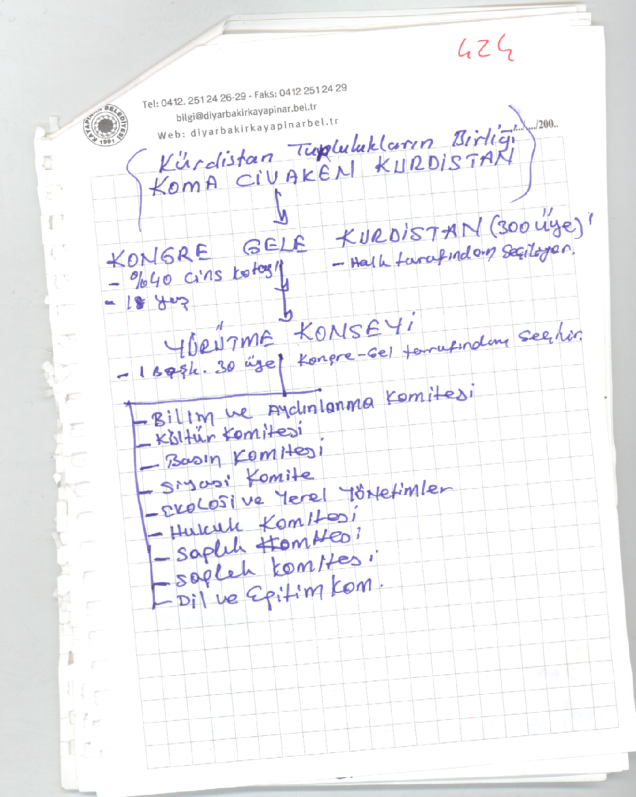 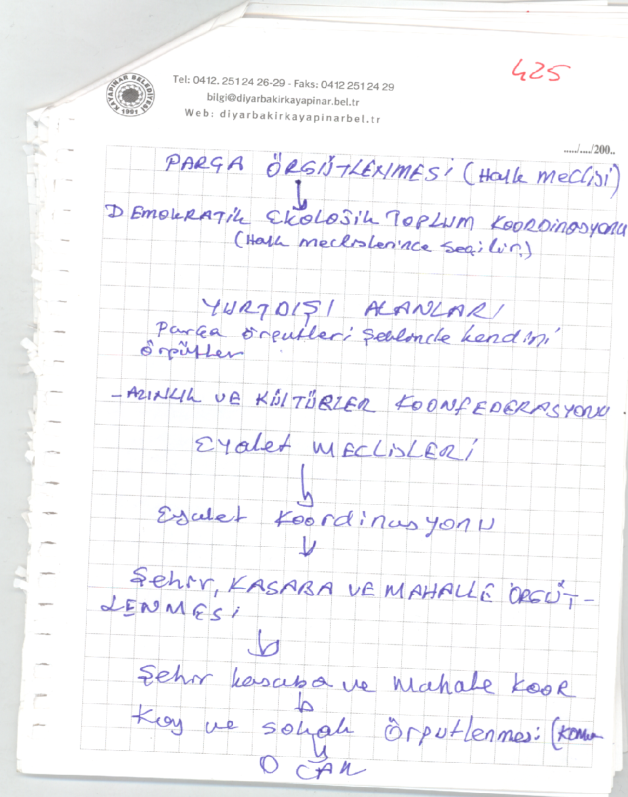 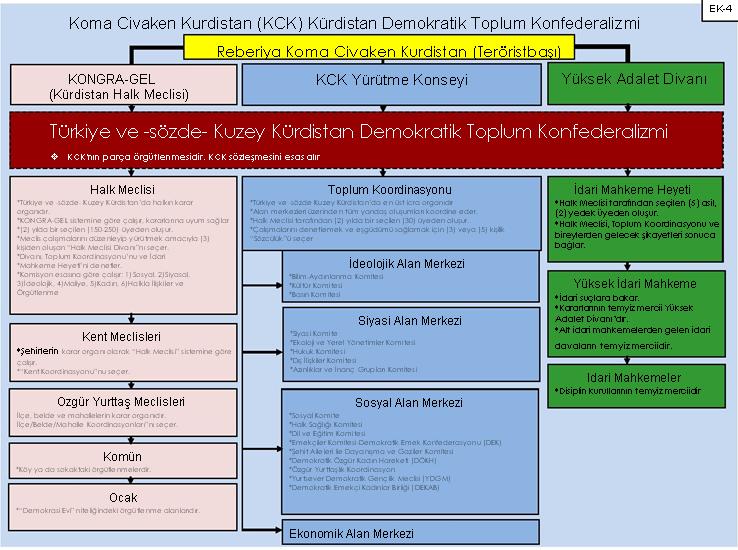 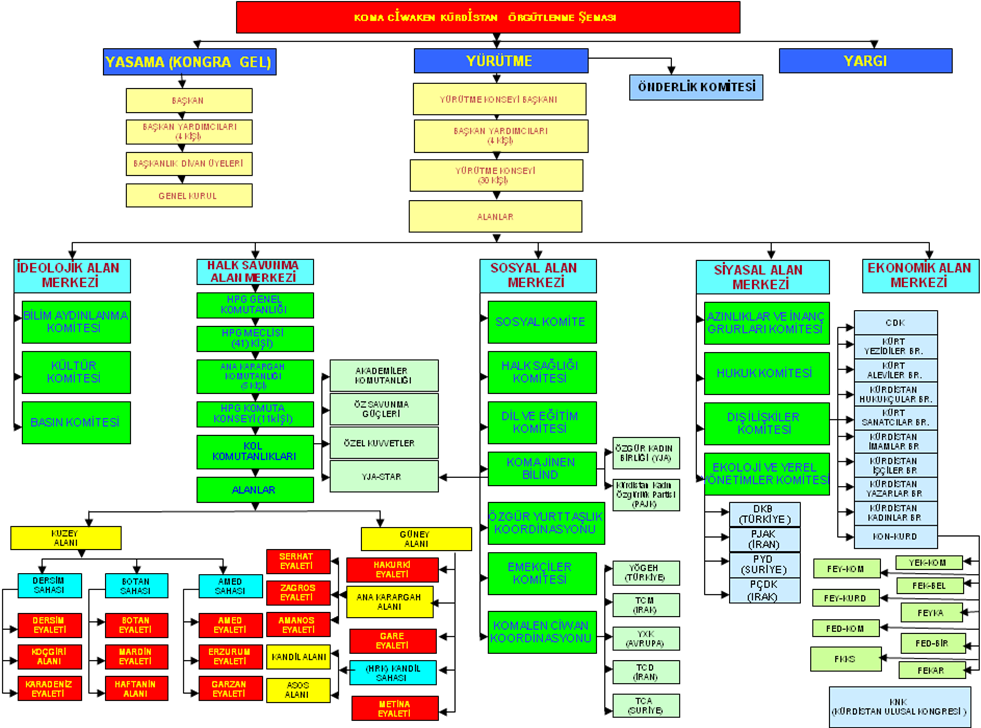 Terör örgütü zamana ve konjonktüre paralel olarak ideolojisinde, stratejisinde, eylem metotlarında ve yapılanma biçiminde bazı değişikliklere gittiği, son dönemde terör örgütü kendini KCK (Koma Civaken Kürdistan – Kürdistan Demokratik Topluluğu) olarak adlandırdığı, Türkiye-Irak-Suriye-İran topraklarını içeren bir yapılanma modelini benimsediği, Terör örgütünün ülkemiz topraklarındaki faaliyetlerini KCK/TM (Koma Civaken Kürdistan/Türkiye Meclisi) yapılanması aracılığıyla ve “topyekûn savunma” olarak adlandırdığı strateji üzerinden yürütmeyi hedeflediği,Terör örgütünün son dönem stratejisinin 31 Mayıs 2010 tarihi itibariyle başlayan, “Kürtlerin varlığını koruma ve özgürlüğünü sağlama dönemi” olarak nitelendirilen, “toplumsal inşa çalışmalarına dayanan, silahlı ve siyasi yönleri bulunan”, esas dayanak noktasının ise Demokratik Özerkliğin teşkil ettiği, bu kapsamda terör örgütünün şiddet eylemlerine, kitlesel eylemlerine ve siyasallaşma faaliyetlerine hız verdiği, topyekûn bir varlık-yokluk mücadelesi başlattığı,Terör örgütü, Nisan 2002’de KADEK, Kasım 2003’de KONGRA/GEL adını alarak Mart 2005’de KKK’yı (Koma Komalen Kürdistan / Kürdistan Demokratik Konfederalizmi) ilan ettiği, Mayıs 2007 yılına gelindiğinde ise terör örgütünün başlangıçtaki “Birleşik Bağımsız Kürdistan” hedefine ulaşmak amacıyla KCK yapılanmasını oluşturduğu, Temel dayanağını KCK Sözleşmesinden alan bu yapılanmanın sözde Önderliğin (terörist başı öcalan) başkanlığında, yasama, yürütme ve yargı unsurlarını içinde barındıran bir birleşik devlet yapılanma modelini benimsediği, buna göre KCK/TM’nin KCK-PKK/KONGRA-GEL Terör Örgütünün Türkiye toprakları üzerindeki hedeflerini gerçekleştirmekle görevli birimi olduğu ve başında da Sabri OK’un bulunduğu,KCK-PKK/KONGRA-GEL, terör örgütü PKK’nın kurulduğu günden beri hedef olarak belirlediği “Türkiye, Irak, Suriye ve İran toprakları üzerinde birleşik bağımsız bir Kürdistan Devleti kurma” ve bu çerçevede Kürt toplumunu yeniden inşa etme amacına yönelik devlet yapılanma modelini benimsemekte olup, KCK/TM’nin ise Ülkemiz topraklarında kurulması planlanan yapının gerçekleştirilmesine yönelik örgütsel faaliyetlerle ve planlamalarla görevli örgütsel yapı olarak planlandığı, KCK yapılanmasının örgüt içinde ve müzahir kitlede anlaşılabilmesine ve faaliyetlerinin zihinlerde meşrulaştırılmasına yönelik olarak teröristbaşı ve örgüt üst düzey mensupları tarafından sürekli olarak “sürecin KCK üzerinden yürütülmesi”ne ilişkin açıklamaların yapıldığı ve yapılmakta olduğu, Örgüt üst yönetiminin açıklamaları ve kararları müzahir basın yayın organlarında verilirken “KCK yönetimi, KCK Yürütme Konseyi, KCK Başkanı vb.” sıfatların kullanıldığı,      KCK-PKK/KONGRA-GEL yapılanmasıyla birlikte terör örgütü, kırsalda bulunan ve uzun vadede elinde tutamayacağını bildiği mensuplarının aşama aşama kent merkezlerine dönüşünü kontrolünde sağlamayı, yeniden inşa etmeye çalıştığı toplumsal yapıyı kent medeniyeti üzerine kurgulamayı, ülke içindeki ve uluslararası alandaki konjonktürel gelişmelerden ve fırsatlardan yeni bir kimlikle istifade etmeyi, sonuç olarak ilk anda özerk, nihayetinde de birleşik bağımsız bir Kürt Devleti kurmayı hedeflediği,Zira teröristbaşı tarafından kaleme alınan Demokratik Uygarlık Manifestosu adlı kitapta “köyde kalınması durumunda en fazla muhtar olunabileceği bu nedenle şehirlere gelerek her alanda örgütlenilerek güç elde edilmesi gerektiği” sıklıkla ifade edilmekte ve bu çerçevede KCK yapılanmasının bölgede mağdur edildiği iddia edilen tüm “Arap, İrani, Türk, Kürt, Ermeni, Rum, Yahudi ve Kafkas kökenli toplumlar, etnisite, tüm mezhepler ve dinlerle Avrupa kökenli demokratik ve insan haklarını yaşamayan toplulukları yeniden kendi kutsallıklarına, özgür yaşam ifadelerine ve maddi kazanımlarına kavuşturacak temel form olan Ortadoğu Demokratik Konfederalizmi için öncü model olduğu / olacağı”nın  iddia edildiği,KCK-PKK/KONGRA-GEL terör örgütü üzerinden KCK/TM yapılanmasını ve faaliyetlerini KCK Yapılanmasının İdeolojik Temelleri ve Hedefleri, KCK Yapılanmasının Organları ve Karar Mekanizmaları, KCK Yapılanmasının Faaliyet Alanları ve Yapılanma Biçimi, KCK/TM Yapılanması ve Faaliyetleri ve KCK/TM Yapılanması Üzerinden Demokratik Özerklik Stratejisi başlıkları incelendiğinde KCK-PKK/KONGRA-GEL terör örgütü yapılanmasıyla ilgili temel bir çerçeve çizilmesi ve terör örgütünün nihai hedefine ulaşmada nasıl bir yapılanma çabası içerisinde olduğunun anlaşılacağı,  zira KCK-PKK/KONGRA-GEL terör örgütü, yalnızca terör örgütünün şehir yapılanması ve polisiye operasyonlarla gözaltına alınan şahıslarla sınırlı bir örgütsel yapılanma olmadığı, KCK PKK/KONGRA-GEL’i de içinde alacak biçimde Birleşik Bağımsız Kürdistan devleti hedefinin kurgusu ve yapılanması modeli olduğu,Özetle PKK/KCK terör örgütü, terör örgütü PKK/KONGRA-GEL’in ana çatı yapılanmasıdır. İdeolojik temelinde teröristbaşı tarafından ortaya atılan Demokratik Konfederalizm fikrinin bulunduğu. KCK’nın yapılanması, sisteminin işletilme biçimi ve organlarının rolleri gibi hususların on dört bölümden oluşan KCK Sözleşmesinde detaylıca ele alındığı, bu yeni yapılanmada PKK/KONGRA-GEL, “Birleşik Bağımsız Kürdistan” hedefine yönelik Türkiye’deki faaliyetlerini Kongra-Gel Kürdistan olarak adlandırılan sözde Yasama organı altında yürütmekle görevli bulunduğu,Hâlihazırda terör örgütü PKK/KCK yapılanmasını tam olarak hayata geçirememiş ve birçok yapı terör örgütü PKK/KONGRA-GEL ile KCK yapılanması arasında bir yerlere sıkışmış durumda bulunduğu, terör örgütü bünyesindeki birimler örgüt yönetimi/mensupları ve müzahir oluşumlarca bazen PKK/KONGRA-GEL’e, bazen KCK’ya, bazen de KCK/TM’ye bağlı birimler olarak anlaşıldığı ve yansıtıldığı, Diyarbakır Emniyet Müdürlüğü tarafından 2009 yılı Nisan ayında başlatılan operasyonlarla KCK yapılanmasının deşifre edilerek örgütün hedeflerine önemli darbe vurulduğu ve bir kısım örgüt üyeleri hakkında halen Diyarbakır’da yargılamaya devam edildiği ve bu şekilde terör örgütü PKK/KCK’nin yapısı ve büyüklüğü, niteliği ile örgüt mensupları hakkında kamuoyunda bilgi sahibi olunduğu,l. KCK Yapılanmasının İdeolojik Temelleri ve HedefleriTerör örgütü PKK, 1978 yılında Marksist-Leninist ideolojiyi temel alarak Birleşik Bağımsız Kürdistan Devleti hedefiyle kurulduğunun bilindiği, 1978 yılından günümüze kadar geçen sürede bu ideolojiler ve hedefler yeni bir Devlet ve Toplum inşa etme sürecinin temel dayanak noktalarını oluşturduğu, küreselleşmeyle–bölgedeki çatışma ortamıyla–propaganda/şiddet/siyasallaşma/yurtdışı faaliyetleriyle daha kompleks bir yapıya dönüştüğü, bu çerçevede KCK Sözleşmesinin başlangıcında önsöz başlığı altında yer alan ve teröristbaşı imzası taşıyan Mayıs 2005 tarihli metin, KCK yapılanmasının ideolojik temelini oluşturduğu, bu metnin aynı zamanda KKK’nın kuruluşunu da ilan eden metin olduğu,  Sözleşmede, teröristbaşı tarafından “Kürdistan’ın küresel sermaye kaynaklı kaos ortamının çatışma merkezinde bulunduğu, halkların özgürlüklere dayalı olarak bu kaostan kurtulma çabalarının ve ulusların kendi haklarını tayin hakkının Devlet kurmak anlamına geldiği, ulus devlet modelinin demokrasi ve özgürlüklerin önünde engel olduğu, küreselleşmeyle ulus devlet modelinin aşıldığı ve Ortadoğu’daki tarihsel ve toplumsal sorunların demokratik konfederalizmle çözüleceği, diğer üç ülkedeki yapıların bir araya gelmeleriyle üst konfederalizmin kurulacağı, demokratik konfederalizmin gücünü toplumsal tarihin derinliklerinden ve Mezopotamya’nın zengin kültürel birikiminden aldığı, yakın tarih açısından PKK’nin 30 yıllık örgüt birikimi ve tecrübesine dayandığı, Kürdistan’da üç hukukun geçerli olacağı (AB hukuku, üniter devlet hukuku ve demokratik konfederal hukuk), diğer üç ülkenin konfederal hukuku tanımasıyla Kürt halkının da üniter devletlerin hukukunu tanıyacağı”nın iddia edildiği,	Sözleşmenin önsöz kısmında Demokratik Konfederalizmin tanımının “Demokratik Konfederalizm, “tüm kültürel varlıkların tanınmasını, korunmasını ve kendini ifade özgürlüğünü esas alan, ekolojik toplum modelini benimseyen, ekolojiye ve cinsiyet özgürlüğüne dayalı bir demokrasinin Kürt toplumunun olduğu her alanda örgütlenmesini gerektiren, toplumsal sorunların zora ve şiddete başvurulmadan çözülmesini esas alan, özetle Kürt halkının kendi demokrasisini kurma ve kendi toplumsal sistemini organize etme hareketi ve dört parçaya bölünmüş ve dünyanın her tarafına yayılmış olan Kürt halkının demokratik birliğinin ifadesidir.” şeklinde PKK/KCK Terör Örgütü lideri A.ÖCALAN tarafından yapıldığı,Buna göre PKK/KCK Terör Örgütünün ideolojik temelinde terör örgütü PKK/KONGRA-GEL’in kuruluşundaki hedefinden sapmadığı, önce ülkemiz topraklarında daha sonra da diğer üç ülke (Irak, Suriye ve İran) toprakları üzerinde Demokratik Konfederalizm adı altındaki yapılanmalardan hareketle Birleşik Bağımsız Kürdistan’ın kurulmasını amaçladığı, sözleşmenin yeni bir devlet ve yeni bir toplum inşasına yönelik olarak örgütün ideolojik düşünce alt yapısının göstergesi durumunda olduğu, Bu çerçevede örgüt “demokrasi, insan hakları, tarihi-kültürel değerler, geçmişin mirası, bölge halkının değerleri vb.” temeller üzerinde birleşik bağımsız bir devlet kurmayı temel hedef olarak göstermekte ise de, örgütün geride kalan 30 yıldaki istismarları, insanlık dışı uygulamaları ve cinayetleri göz önüne alındığında örgütün terörist faaliyetlerinden ve bölge insanını istismar etme stratejisinden vazgeçmediğinin gözlemlendiği,ll. KCK Yapılanmasının Organları ve Karar MekanizmalarıKCK yapılanmasının genel organları KCK sözleşmesinin 11 – 30. maddeleri arasında ele alındığı, teröristbaşının temsil ettiği Önderliğin altında Yasama, Yürütme ve Yargı gücünün kurulduğu, sözleşmede Önderlik kelimesinden hem maddi hem de manevi açıdan mutlak liderliğin anlaşıldığı ve KCK yapılanmasının felsefi, teorik ve stratejik kuramcısı tanımlamasıyla ifade edildiği, Kongra Gele Kürdistan – Kongra-Gel (Kürdistan Halk Meclisi) KCK yapılanmasının Yasama organını, KCK sözleşmesi de bir nevi bu yapılanmanın Anayasasını teşkil ettiği, sözleşmede yer alan diğer organlardan Yürütme, KCK’nın temel faaliyet alanlarını ve bu faaliyetlerin nasıl yürütüleceğini, Yargı organı ise adalet mekanizmasının işletilme biçimini ifade ettiği,KCK Sözleşmesi’nin 11. maddesi önderliği Reberiya Koma Civaken Kürdistan (Kürdistan Demokratik Toplum Konfederalizmi kurucusu ve önderi) başlığı altında ele almakta ve bu sıfatı teröristbaşı Öcalan’a verdiği, sözleşmede önderliğin tanımı ve rolü ise; “Önderlik ekolojiye ve cinsiyet özgürlüğüne dayalı demokrasinin felsefik, teorik ve stratejik kuramcısıdır. Her alanda bütün halkı temsil eden önderlik kurumudur. Kürdistan halkının özgür ve demokratik yaşamına ilişkin temel politikaları gözetir ve temel konulardaki en son karar merciidir. Kongra-Gel Genel Kurul kararlarının demokratik, ekolojik ve cinsiyet özgürlükçü devrim çizgisine uygunluğunu gözetir. Yürütme Konseyi Başkanını görevlendirir. Temel konulara ilişkin Yürütme Konseyi kararlarını onaylar.” şeklinde olduğu,Soruşturmaya konu terör örgütü lideri Abdullah ÖCALAN tarafından kaleme alınan Demokratik Uygarlık Manifestosu adlı kitapta (3 cilt) Öcalan kendisini “maskeli ve maskesiz tanrılar ile örtük ve çıplak krallar” içerisinde Kürt toplumunun her şeyini düşünen, planlayan, onlar için acı çeken ve onlara özgürlük yolunu açan, kapitalist uygarlıkların vahşiliği karşısında Ortadoğu’daki Kürt halklarının haklarını ve geleceklerini korumaya çalışan bir önder olarak tanımladığı, hatta “Urfa’dan çıkışını Hz. İbrahim’in İbrani kabilesinden çıkışına, yakalanması sürecini de Hz. İsa’nın çarmıha gerilmesine” benzeterek kendisine kutsal bir paye verdiği,Dolayısıyla sözleşmede önderlik olarak cisimleştirilmeye çalışılan Öcalan’a hem fiziki hem de ruhani bir kimlik kazandırıldığı, Kürt halklarının tek ve evrensel temsilcisi olarak tanıtıldığı, Öcalan üzerinden Kürt toplumunun belirlenen alanlarda reflekslerinin açık tutulmaya çalışıldığı,KCK/PKK KONGRA-GEL’de yasama organı Kongra-Gel adı altında yapılandırıldığı, KCK Sözleşmesinin 12. maddesine göre bu meclis KCK/PKK KONGRA-GEL’nın en yüksek karar alma, yani yasama organı olup, çalışma biçiminin iç tüzükle düzenleneceğinin ifade edildiği, bu madde ile Kongra-Gel’in rolü ve yapılanma biçiminin detaylarının açıklandığı, buna göre sözleşmede; Kongra-Gel’in, Kürdistan parçaları ve yurtdışındaki KCK yurttaşlarının nüfus oranına ve komünal örgütlülük durumuna göre oluşacağı;Kongra-Gel’in bir başkan ve dört yardımcıdan oluşacak Başkanlık Divanınca idare edileceği;Divanın siyasal ve diplomatik çalışmalarda aktif rol oynayacağı; Kongra-Gel’in Komisyon esasına göre çalışacağı, Genel Kurulun toplu olmadığı dönemlerde Kongra-Gel görevlerini yerine getirmek üzere Sosyal, Siyasal, İdeolojik, Maliye, Kadın, Halk Savunma ve Halkla İlişkiler-Örgütlenme alanlarına göre yedi daimi komisyonun örgütleneceği;Kongra-Gel’in Başkanlık Divanı ve Yürütme Konseyi çalışmalarını demokratik komünal–konfederal ilkeler temelinde denetleneceği, Kürdistan halkının özgür ve demokratik ilerleyişine ve mücadelesine dair gerekli bütün kararları alacağı; Kongra-Gel’in KCK adına devletler ve milletler arası kuruluşlar ve farklı topluluklarla yapılan antlaşmaların onaylanmasını görüşüp karara bağlayacağı” gibi tespitlere yer verildiği,Yasama organının faaliyetlerinin Birleşik Bağımsız Kürdistan hedefine yönelik olarak dört ayrı ülkede dört farklı yapıda yürütüldüğü, Ülkemizde bu faaliyetleri yürütme görevi PKK/KONGRA-GEL’e verilmişken Demokratik Birlik Partisi (PYD) Suriye’de, Kürdistan Demokratik Çözüm Partisi (PÇDK) Irak’ta ve Kürdistan Özgür Yaşam Partisi (PJAK) de İran’da örgütsel faaliyetlerin icrasından sorumlu olduğu,  KCK yapılanmasında terör örgütünün faaliyetlerinin yürütüleceği esas merkezin Murat Karayılan başkanlığındaki Yürütme Konseyi olduğu, KCK Sözleşmesinin 13.maddesinde bu organın “iki yılda bir KCK yurttaşları arasından seçilen bir başkan ve otuz üyeden oluşacağı, Konseyin Başkanının Önderlik tarafından görevlendirileceği, KCK’nın en üst icra organı olduğu, tüm faaliyetleri koordine edeceği ve Önderliğin-Yasamanın-Yargının kararlarını uygulayacağı” nın ifade edildiği, Sözleşmede ayrıca, Yürütme Konseyinin “KCK sözleşmesini uygulamak, Önderlikle Yasama organı arasındaki ilişkileri düzenlemek, KCK bünyesindeki tüm örgütlerin uyumlu çalışmasını gözetmek, temel siyasi ve diplomatik faaliyetlerin yürütülmesini sağlamak, Halk Savunma Güçlerinin Komuta Konseyi’ni toplantıya çağırmak, Önderlik Komitesi’nin çalışmalarının yürütülmesini gözetlemek, Alan Merkezleri (ideolojik, siyasal, sosyal, ekonomik, halk savunma alanları ve önderlik komitesi) ile koordinasyonlar (yurtdışı sahalarına göre kurulmuş koordinasyonlar ile kadın ve gençlik koordinasyonları) arasındaki çalışmaları koordine etmek, temel politikalar ve yeni kuruluşlar için Yasama organlarına tasarılar sunmak” gibi görevleri olduğuna yer verilerek Konseyin çalışma ve işleyiş esaslarının bir yönetmelikle düzenleneceğinin belirtildiği,KCK Yürütme Konseyinin hâlihazırda Murat Karayılan başkanlığında, Mehmet Tören (Bozan Tekin kod), Cemil Bayık, Duran Kalkan, Mustafa Karasu ve Nuriye Kespir’den oluşan örgüt mensupları tarafından yönetildiği ve örgütsel faaliyetler alan merkezleri üzerinden yürütüldüğü, KCK/TM yapılanması da KCK faaliyet alanları (Alan Merkezleri) esas alınarak aynı paralelde ve Yürütme Konseyi’ne bağlı olarak yapılandırıldığı,KCK yapılanmasının ana sacayaklarından sonuncusu olan Yargı Organın ise  Sözleşmeye göre (m.27-30) yargı sistemi Yüksek Adalet Divanı, İdari Mahkemeler ve Halk Mahkemeleri olmak üzere üçlü bir yapılanma üzerine kurgulandığı, ayrıca örgütün silahlı birimleri tarafından işlenen suçlara Yüksek Askeri Mahkemenin, KJB (Koma Jinan Bilind – Yüce Kadınlar Topluluğu) sözleşmesine giren kadına özgün konulara da KJB Organlarının bakacağı, ayrıca sözleşmede “yargı bağımsızlığının demokratik halk adaletinin esası” olduğunun vurgulandığı, bu meyanda “KCK yurttaşlarının suçlamalar karşısında kendini savunma veya vekil tayin etme” hakkının olduğu ifadelerine yer verildiği,Yargı sisteminin işletilmesinde Yüksek Adalet Divanı en üst birim olup, Sözleşmede ise,  “öncelikli görevinin KCK Sözleşmesinin yargı alanında uygulanmasını sağlamak olduğu ve diğer yargı organlarının kararları açısından da en üst kurum olup kararlarının kesinlik taşıdığı”nın belirtildiği, sözleşmede ayrıca, Yüksek Adalet Divanı’na “halkın onurunu ve özgürlüğünü korumak, demokratik halk sistemini savunmak, sözleşmeye aykırı durumları gidermek, uyuşmazlıkları çözümlemek, teslimiyeti ve ihaneti yargılamak” gibi bazı görevlerin de verildiği,Yargı organı bünyesindeki ikinci grup yapılanma İdari Mahkemeleri’dir ve yapısında İdari Adalet Mahkemesi ile İdari Adalet Kurullarının bulunduğu, İdari Adalet Mahkemesinin “KCK sisteminin genel organlarında işlenen idari suçlara bakmakla”, İdari Adalet Kurullarının ise “kendi alanındaki idari, disiplin ihlali, görev suiistimali gibi olaylara bakmakla ve karara bağlamakla” görevlendirildiği, Halk Mahkemelerinin yargı içerisindeki üçüncü grup yapılanmayı oluşturduğu, sözleşmede bu mahkemelerin “halk içinde ortaya çıkan olaylara ve sorunlara, can ve mal güvenliğine yapılan saldırılara, ekonomik-sosyal-siyasal-kültürel vb. alanda çıkan ciddi ihtilaflara bakmak ve karara bağlamakla yükümlü” olduğunun belirtildiği, Halk Mahkemelerinin temyiz merciinin ise Yüksek Halk Mahkemesi olduğu, Halk Mahkemelerinin şehirlerde ve kasabalarda örgütleneceği, savcıların Şehir veya Kasaba Yürütme Organlarınca, hâkimlerin ise Özgür Toplum Meclisi Başkanlık Divanınca belirleneceği de yine sözleşmede düzenlendiği, Yargılama usulleri, suçlar ve cezalar gibi diğer hususların daha geniş bir şekilde yönetmelikle belirleneceğinin sözleşmede açıkça ifade edildiği,III. KCK YAPILANMASININ FAALİYET ALANLARI VE YAPILANMA BİÇİMİKCK yapılanmasında faaliyet alanları Yürütme Konseyinin altında, Alan Merkezleri adı altında ve altıya (6) ayrılmış faaliyet alanını (ideolojik, siyasi, sosyal, halk savunma, ekonomik alanlar ve önderlik komitesi) içerecek biçimde oluşturduğu, sözleşmede Alan Merkezlerinin “7-13 üyeden oluşacağı, her Alan Merkezinin üç kişilik koordinasyonla yönetileceği, bu merkezlerin Yürütme Konseyine aylık raporlar sunacakları, Kongra-Gel kararlarını ve Yürütme Konseyi genelgelerini uygulayacakları, ihtiyaca binaen alt komiteleri örgütleyebilecekleri” gibi hususların düzenlendiği,(a) İdeolojik Alan Merkezi KCK sisteminin tüm ideolojik çalışmalarının örgütlendirilerek yürütülmesinden sorumlu olan birim olduğu ve sözleşmede bu merkezin “Önderlik çizgisi temelinde gereken teorik çalışma ve ideolojik mücadelenin yürütülmesinden, kadro ve halk eğitiminin sürdürülmesinden, kültür, sanat-edebiyat çalışmalarının geliştirilmesinden, propaganda-ajitasyon çalışmalarının yürütülmesinden ve süreklileştirilmesinden sorumlu” olduğu belirtildiği, merkezin görevlerini daha etkin ve başarılı yürütmesi için Bilim-Aydınlanma Komitesi, Kültür Komitesi ve Basın Komitesi adı altında alt birimlerin örgütlenmesinin de düşünüldüğü,(b) Siyasi Alan Merkezi KCK’nın “siyasi politikasının belirlenip uygulanmasından, siyasi çalışmaların örgütlenmesinden, bölge halkları arasındaki ittifakın sağlanmasından, demokratik ekolojik toplumun kurulması çalışmalarından, demokratik örgütlenme ve hukuk sisteminin oluşturulmasından sorumlu” birimi de Siyasi Alan Merkezidir. Bahse konu merkezin çalışmalarını Siyasi Komite, Ekoloji ve Yerel Yönetimler Akademisi, Hukuk Komitesi, Dış İlişkiler Komitesi ve Azınlıklar ve İnanç Grupları Komitesi adlı alt birimler aracılığıyla yürütmesinin planlandığı,(c) Sosyal Alan Merkezi cinsiyetçi ve sınıflı toplum sisteminin alternatifi olan demokratik ve ekolojik toplum sisteminin kurulmasına yönelik politikalardan ve uygulamalardan sorumlu alan merkezidir. Sosyal Komite, Halk Sağlığı Komitesi, Dil ve Eğitim Komitesi, Emekçiler Komitesi, Komalen Ciwanen Koordinasyonu (Gençlik yapılanmasına yönelik faaliyetler), YJA (Özgür Kadınlar Birliği), Özgür Yurttaşlık Koordinasyonu kendi alanlarında karar alma ve uygulama birimleri olarak Sosyal Alan Merkezi altında yapılandırıldığı,(d) Halk Savunma Alan Merkezi Sözleşmeye göre sözde “Kürdistan halkının temel hak ve özgürlüklerinin korunması, KCK Önderliğinin yaşamının ve özgürlüğünün güvence altına alınması, genel demokratik kazanımların korunması, meşru savunma çizgisi doğrultusunda halkın savunma bilincinin ve örgütlülüğünün geliştirilmesi, halk savunma kuvvetlerinin örgütlendirilip yeterli kılınmasından sorumlu olunması” gibi hususlar Halk Savunma Alan Merkezi’nin görev alanını oluşturduğu, bu merkezin ayrıca, “savunma politikalarının oluşturulmasına öncülük etmesi, KCK sistemi içinde özerk konumda olan Halk Savunma Kuvvetleriyle KCK sistemi içindeki diğer örgüt ve organlarla arasındaki ilişkilerin düzenlenmesi” gibi görevlerinin bulunduğu, uygulamada terör örgütünün silahlı organı HPG’nin faaliyetlerinin Halk Savunma Alan Merkezi altında yürütmesinin planlandığı, (e) Ekonomik Alan Merkezi KCK bünyesinde maliye ve ekonomi politikasının geliştirilmesi ve uygulanmasıyla sorumlu birimin Ekonomik Alan Merkezi olarak tanımlandığı, sözleşmede “toplumun ihtiyaç duyduğu ekonomik ve mali örgütlenmelere gidilmesi, kaynak-yatırım-istihdam amaçlı projelerin geliştirilmesi, ekonomik sorunlara çözümler üretilmesi” gibi hususların da bu merkezin görev alanı içerisinde belirtildiği, (f) Önderlik Komitesi KCK Yürütme Konseyi altındaki son faaliyet alanı Önderlik Komitesidir ve “sağlığı, güvenliği, özgürlüğü ve hukuki sorunları başta olmak üzere Önderliğin uluslararası alanda tanıtılması için diplomatik faaliyet geliştirmek” göreviyle sorumlu tutulduğu, bu komitenin “Önderliği Sahiplenme Komite ve Komisyonlarını örgütlemesi, Önderliğin kitaplarının tercüme edilmesi ve konferans çalışmalarının yürütülmesi” gibi görevlerinin de bulunduğu,KCK Sözleşmesinde tüm bu faaliyetlerin yürütülmesine ilişkin yapılanmanın Parça Örgütlenmesi, Eyalet-Bölge Örgütlenmesi, Şehir Mahalle ve Kasaba Örgütlenmesi, Köy ve Sokak Örgütlenmesi olarak dört ana bölümde gerçekleştirilmesi öngörüldüğü, (1) Parça Örgütlenmesi; Ülke bazında yapılanmayı ifade edip, Halk Meclisi, Demokratik Ekolojik Toplum Yürütmesi, Yurtdışı Alanları ve Azınlık ve Kültürel Federasyonlar olarak dört ayrı alanda örgütlenmesi planlandığı buna göre, - Halk Meclisi tabirinin coğrafi büyüklüğe, nüfus yoğunluğuna ve komünal örgütlülük durumuna göre 100-250 üyeden oluşan, iç örgütlenmesinde Kongra-Gel sistemini esas alan ve bünyesinde Halk Meclisi Divanı ile Demokratik Ekolojik Toplum Yürütmesini içeren karar organını ifade ettiği, - Demokratik Ekolojik Toplum Yürütmesi tanımının temel icra organı olup Kongra Gel ve Halk Meclislerinin kararları ile Yürütme Konseyinin genelgelerini hayata geçirmekle görevli olduğu, - Yurtdışı Alanlar teriminin, benzer yapılanmanın Yurtdışı Alanları adı altında ve Avrupa ile BDT alanlarında yaşayan Kürt toplumunu esas alarak gerçekleştirileceğinin belirtildiği, - Azınlık ve Kültürel Federasyonlar yapılanmasın da “azınlık veya etnik-kültürel–inanç kesiminin kendi özgünlüğü içerisinde demokratik özgür örgütlülüğünü geliştirerek kendi kendini yöneten ve aynı zamanda demokratik toplum konfederalizmi içerisinde temsilini bulan” bir yapılanma olarak Sözleşmede bulunduğu,(2) Eyalet-Bölge Örgütlenmesi; KCK faaliyetlerinin yürütülmesinde ikinci yapılanma olarak belirlenen bu yapılanmada,- Eyalet-Bölge Meclislerinin coğrafi ve etnik-kültürel özelliklere göre bir ayrışımın üzerine kurulu, çalışma düzeninde Kongra-Gel ve Halk Meclisi sistemlerini esas alan bir örgütlenmeyi ve bu bölgedeki karar organını ifade ettiği, - Eyalet-Bölge Yürütmesi denilen kurumun ise bahse konu eyaletlerdeki temel icra organı olduğu, (3) Şehir, Kasaba ve Mahalle Örgütlenmesi; KCK faaliyetlerinin daha küçük yerleşim alanlarında yürütülmesine ilişkin yapılanmayı ifade ettiği buna göre, - Özgür Toplum Meclislerinin yerleşim birimlerinin ortak yürütme organı olup kendi yerleşim alanlarına ilişkin politikaların üretilmesinden sorumlu olduğu, - Şehir, Kasaba ve Mahalle Yürütmelerinin ise ilgili yerleşim alanlarında halkın demokratik işlerini yürüten, Kongra-Gel, Halk Meclisi ve Özgür Toplum Meclisi’nin kararlarıyla Yürütme Konseyi ve Eyalet-Bölge Yürütmesi’nin genelgelerini hayata geçiren birim olarak planlandığı,(4)  Köy ve Sokak Örgütlenmesi ;KCK faaliyetlerinin yürütülmesinde en küçük organ olarak ise olarak tanımlandığı ve, - Komün tabiri ile köy ya da sokaktaki halkın örgütlü duruşu olarak tanımlanan komün çeşitli çalışma ve iş sahalarında örgütlenmeleri de içerecek biçimde halkın ihtiyaç duyduğu anlarda toplanarak karar alan bir mekanizma olarak tanımlandığı, komün yaşamının etkin kılınması amacıyla, ihtiyaç duyulan alanlarda (tarım, ticaret, sağlık vb.) komisyonların örgütlendirilmesinin öngörüldüğü,- Ocak’ın ise, köy ve sokak örgütlenmesinin ikinci ayağı olduğu ve demokratik toplumsal kültürün, manevi değerlerinin demokrasi ve özgürlük ilkeleri temelinde üretildiği, topluma ve özgür bireylerine de aktarıldığı örgütlenme alanları olup, demokrasi okulları niteliği taşımakta ve komünal toplumsallaşmanın merkezlerini teşkil ettiği,IV. KCK/TM YAPILANMASI VE FAALİYETLERİTerör örgütünün Nisan 2002’den itibaren yaptığı isim değişikliklerine paralel olarak yapılanmasında da bazı değişikliklere gitmesi üzerine KCK/TM yapılanmasının da, KCK faaliyetlerine paralel olarak ve özellikle Abdullah ÖCALAN’ın yakalanmasından sonraki süreçteki stratejik ve yapısal değişimlerin sonucu ortaya çıktığı, temel amaç terör örgütünün ayakta tutulması, terör örgütünün eylemlerinin ve faaliyetlerinin tek merkezden yönetilmesi ve nihai olarak da Birleşik Bağımsız bir Kürdistan Devleti kurulmasına yönelik sürecin örgüt tarafından yönetilmeye edilmesi olduğu,Abdullah ÖCALAN’ın 1999 yılı şubat ayı ortasında yakalanmasından KCK yapılanmasına geçişe kadar ki süreçte örgütün strateji değişiklikleri ve pragmatist tutumu, KADEK ve KONGRA-GEL isim değişikliklerinin yanı sıra özellikle siyasallaşma faaliyetlerinden hareketle ve 2000 yılından itibaren Irak/DOLE KOGE kampında yapılan çalışmalar sonucu; Türkiye Çalışma Grupları (TÇM/2001),Türkiye Demokratik Ekolojik Toplum Koordinasyonu (TÜDEK/2004),Demokratik Kuruluş Birliği (PRD-DKB/2005),Kürdistan Demokratik Konfederalizmi (KKK/2005),Kürdistan Demokratik Konfederalizmi/Türkiye Koordinasyonu (KKK/TK-2006…daha sonra KKK/TM)olarak faaliyet yürüttükleri,KKK Mayıs 2007 yılında itibaren KCK’ya dönüştürüldüğü, yine bu dönemde Ülkemiz içindeki faaliyetlerin KCK Sözleşmesi esas alınarak KCK/TM tarafından yürütülmesi kararı alındığı ve KCK/TM’nin başına da PKK/KONGRA-GEL terör örgütü yöneticilerinden olduğu kamuoyu tarafından da bilinen Sabri OK’un getirildiği,KCK/TM’nin, terör örgütünün kitlesel eylemlerini, şiddet eylemlerini ve propaganda faaliyetlerini yürütecek, örgütsel talepleri kamuoyunda yayacak, Konfederal bir devlet sisteminin oluşturulması amacı ile müzahir tüm kurum/kuruluşları bir araya toplayacak, bu amaçlara ulaşmak için de kampanyaları ön planda tutarak kitlesel kanunsuz eylemleri organize edecek temel çatı yapılanması olmasının hedeflendiği,KCK/TM yapılanmasının KCK yapılanmasına bağlı ve paralel biçimde örgütlendiği ve terör örgütünün Türkiye’deki faaliyetlerini yürütmekle görevlendirildiği, KCK yapılanmasından hareketle KCK/TM yapılanma modelinin bir anda PKK/KONGRA-GEL’in yerini almasının düşünülmediği, yavaş ve uzun süreli sistematik bir geçişle ve hâlihazırda işleyen sistematikteki bazı isimleri değiştirmek yoluyla KCK/TM’nin, PKK/KONGRA-GEL üzerinde bir Devlet yapılanması olarak yerini almasının planlandığı, Bu çerçevede KCK/TM’in gençlik yapılanması başta olmak üzere, bölücü örgüt adına ülke genelinde tüm yasadışı eylem ve faaliyetleri yönettiği, çeşitli illegal toplantı ve etkinliklerle, halkı kin ve düşmanlığa tahrik ve teşvik ederek, eylemci grupları organize ettiği, örgüte gelir temin etmek amacıyla çeşitli kişi ve kurumlardan zorla ya da gönüllü para topladığı, kırsal faaliyetlere lojistik destek sağladığı, bölücü örgüte para transfer etmek için yerel yönetimlerde yolsuzluk ve usulsüzlükleri organize ettiği, bölgeye yönelik yapılan yatırım ve hizmetlere, demokratikleşme çabalarına ve bilhassa Milli Birlik ve Kardeşlik Projesine başından beri karşı çıkarak, vatandaşlarımızın menfaatine yönelik tüm çalışmaları korku ve baskıyla engellemeye çalıştığı, Demokratik Özerklik ve KCK sözleşmesindeki hedeflerine yönelik olarak Abdullah ÖCALAN’ın ve örgütün üst düzey kadrolarının talimatlarının istisnasız yerine getirdiği, geçtiğimiz dönemde herkesin malumu olduğu üzere Anayasa Değişikliği Referandumuna ilişkin bölge insanının özgür iradesiyle oy vermesinin önüne geçmek amacıyla boykot faaliyetlerini yürüttüğü, Terör örgütünün ülkemizdeki faaliyetlerini ve kurumsallaşma yolundaki gayretlerini koordine eden KCK/TM yapılanmasına yönelik operasyonlar sonucu yapılan soruşturma ve yargılamalar neticesinde bu yapılanmanın, BDP’yi yönlendirme, milletvekillerini - belediye başkanlarını – parti meclis üyelerini – belediye meclis üyelerini belirleme, talimat verme ve işlerine son verme, terör örgütü adına çeşitli isimler ve kampanyalar adı altında para toplama, bazı seçilmişleri örgüt mensupları aracılığıyla sorgulama ve cezalandırma, kadınları ve gençleri eyleme yöneltme, belediyeler gibi yerel yönetimlere müdahale ederek işçi alma – çıkarma, işçilerden para toplama, yurtdışında finansman amacıyla para toplama, terör örgütü mensuplarından ölenlerin, gözaltında ve cezaevlerinde bulunanların ailelerine sahip çıkma, örgüt açısından önemli günlerde eylemleri yönetme, seçim koordinasyonuna ilişkin çalışmaları yürütme, Öcalan’la ilgili faaliyetleri yürütme, uyuşturucu ticareti yapma, yurtdışına sahte evrak ve pasaportla giriş yapma vb. faaliyetleri yürüttüğünün ortaya çıktığı, Ayrıca PKK/KONGRA-GEL terör örgütünün basın yayın organları tarafından verilen haberlerden de anlaşılacağı üzere üst düzey yönetiminin ve müzahir oluşumlarının faaliyetlerini ve açıklamalarını PKK/KONGRA-GEL yerine KCK adı altında yaptıkları, Dolayısıyla bu aşamada yukarıda anlatılanlar ışığında basın yayın organları vasıtasıyla maruf bir kısım insanların da yardımıyla kamuoyuna sivil toplum örgütü olarak tanıtılmaya çalışılan KCK/TM adlı yapılanmanın aslında silahlı terör örgütü PKK/KONGRA-GEL’in mutasyona uğramış hali olduğu, terör örgütü adına yapılan tüm faaliyetlerin PKK/KONGRA-GEL adına KCK/TM adı altında vekâleten yapılmasının faaliyetlerin terörist niteliğini değiştirmeyeceği ve sosyolojik-politik-idari ve adli açıdan bir farklılığın oluşmayacağının sarahaten malum olduğu,V. KCK/TM Yapılanması Üzerinden Demokratik Özerklik StratejisiPKK/KONGRA-GEL terör örgütü 31 Mayıs 2010 tarihinden itibaren Dördüncü Dönem olarak adlandırdığı, Topyekûn Savunma adını verdiği ve dayanak noktasının ise Demokratik Özerkliğin teşkil ettiği bir strateji izlediği,Abdullah ÖCALAN tarafından ise Demokratik Özerkliğin; “yerel birimlerin daha güçlü hale getirilmesini, idari yapıda özerk yönetim birimleri olarak yapılandırılacak bölgesel meclislerin kurulmasını, tüm yerel birimlerde, meclis sistemini esas alan bir modelin geliştirilmesini, bölgede emniyet ve adalet hizmetlerinin ortak yürütülmesini” içeren bir politik-idari yapılanma modeli olarak ifade edildiği, Türkiye Cumhuriyeti Anayasası’nın Yürütme başlıklı ikinci bölümünde İdarenin kuruluşuna (madde 126 ve 127), yerel yönetim sisteminin işletimine ve kamu hizmetinin sunulmasına ilişkin hususlar düzenlendiği, üniter devlet sisteminde yerel otoritenin iş ve işlemlerine imkân verildiği, yerel yönetim sisteminde karşılaşılan sorunların bu maddeler üzerinden ve meclis iradesiyle giderilmesi yolu demokratik sistemde zaten mümkün olduğu, değişiklikler için özerklik talebini dile getirmenin bilinçaltında yatan asıl amacın bahse konu modelin ilk anda özerk, uzun vadede de Birleşik Bağımsız Kürdistan hedefinin alt yapısı olduğu açıkça belli olduğu,Bu plan çerçevesinde terör örgütünün “Devletin idari yapılanmalarına paralel örgütlenmeler ve kent meclisi yapılanmaları oluşturmayı hedeflemekte; BDP yöneticileri/belediye başkanları aracılığıyla Demokratik Özerklik kavramını yandaş kitleye anlatmaya çalışmakta; bazı illerde belediyeler tarafından, Yerel Yönetimler Akademisi - Demokratik Siyaset Akademisi gibi isimler altında Demokratik Özerkliğe ilişkin eğitimler verdiği,”31 Mayıs 2010 tarihinden itibaren örgüt yanlısı basın yayın organlarında örgütün üst düzey kadrolarına dayanarak “yakın bir zamanda demokratik özerkliğin ilan edileceği” haberlerine yer verildiği ve bu yönde şiddet ve kitlesel eylemlerin tırmandırılmasının amaçlandığı, terör örgütüne yönelik istihbarat çalışmaları, örgütün eylemleri, örgüte müzahir yapılanmaların faaliyetlerin de örgütün bu yöndeki çabalarını doğruladığı, son olarak Demokratik Toplum Kongresi tarafından 07-08 Ağustos 2010 tarihinde Diyarbakır’da gerçekleştirilen Kongrede Demokratik Özerkliğin ilan edildiğine dair ifadelere yer verildiği,PKK, KCK/TM, yandaş oluşumlar ve BDP’nin, demokratik özerklik ilan edilmesi çerçevesinde yürüttüğü faaliyetler ele alındığında, öncelikli olarak özerklik talebine zihinsel bir hazırlık oluşturulmaya çalışıldığı, bu kapsamda yapılacak eğitim faaliyetleri ve akademik çalışmalarla, “Demokratik Özerkliğin son derece makul, Türkiye’nin sosyal, siyasal ve ekonomik yapısına uygun, diğer toplumlarca da kabul gören bir talep” gibi lanse edileceği ve başta yandaş kitle olmak üzere bölge halkına benimsetilmeye çalışılacağı, Demokratik Özerklik stratejisinin hayata geçirilmesinde hâlen KCK/TM, BDP, DTK, DYG-M ve DÖKH birlikte ve birbirleriyle uyumlu bir şekilde aktif faaliyetler yürüttüğü,  örneğin, Demokratik Özerklik düşüncesinin  BDP’nin resmi İnternet sitesinde, “Demokratik Çözüm İçin Demokratik Özerklik Projesi” adı altında sunulan raporla “Türkiye’nin demokratikleşmesi ve Kürt sorununda çözüme dair siyasi tutum belgesi” olarak nitelendirildiği, “Türkiye’nin siyasi-idari yapısında reform ve Kürt sorununda çözüm modeli taslağı” olarak kamuoyuyla paylaşıldığı, raporda Demokratik Özerkliğin “demokratik öz yönetim anlamına geldiği ve Demokratik Cumhuriyet’in özüne uygun niteliklerin pekiştirilmesi” olduğunun ifade edildiği, BDP’nin raporunda Demokratik Özerkliğin:“Türkiye’nin siyasi ve idari yapısında demokratikleşmeyi sağlamak amacıyla köklü bir reformu öngördüğü, sadece devlet sistemini değiştirerek sorunların çözülemeyeceğinden hareketle, toplumun öz yeterliliğini esas aldığı, sorunların çözümünde geliştirilecek yöntemler için, yereli güçlendirme, halkı söz ve karar sahibi kılma felsefesiyle hareket ettiği, halkın karar süreçlerine dâhil olması için demokratik katılımcılığı savunduğu ve tüm yerel birimlerde meclis sistemini esas aldığı, salt ‘Etnik’ ve ‘Toprak’ temelli özerklik anlayışı yerine kültürel farklılıkların özgürce ifade edildiği bölgesel ve yerel bir yapılanmayı savunduğu, Bayrak’ ve ‘Resmi Dil’in tüm ‘Türkiye Ulusu’ için geçerli olmakla birlikte her bölge ve özerk birimin kendi renkleri ve sembolleriyle demokratik öz yönetimini oluşturmasını öngördüğü, demokratik özerk yönetimin, ‘bölge meclisi’ olarak örgütlenmesini savunduğu ve meclislerde görev alan kişileri de ‘bölge meclis temsilcisi’ olarak tanımladığı, bölgelerin her biri o bölgenin özel adı veya bölge meclisinin yetki sınırları içinde bulunan en büyük ilin adıyla anılacağı, demokratik özerklik modelinde il valilerinin,  hem merkezi hükümetin hem de bölge yürütme kurulunun aldığı kararları uygulamakla görevli olduğu, Bakanlıkların taşra teşkilatlarının da aynı usüle tabi olacakları, İl Genel Meclisleri, Belediye ve Muhtarlıklar gibi diğer idari yapıların varlığını korumaya devam edecekleri” gibi hususlara muhtevi olması gerektiğine dair ifadelerin bulunduğu,Özetle Demokratik Özerklik’in, terör örgütünün Birleşik Bağımsız Kürdistan kurma hayaline yönelik stratejisinin günümüze yansıması olduğu, “Yerel birimlerin güçlendirilmesi ve idari yapıda özerk yönetimlerin tesisi, bölgede emniyet ve adalet hizmetlerinin ortak olarak yürütülmesi vb.” taleplerin arka planında da önce özerk daha sonra Birleşik Bağımsız Kürdistan’ın kurulması hedefi açıkça görüldüğü, Terör örgütü açısından Demokratik Özerkliğin sürekli olarak gündemde tutulmasının, örgüt üst yönetimi tarafından ilan edileceği açıklamaların, BDP ve müzahir gruplarca masumane politik talepler gibi sunulmasının özellikle müzahir kitlelerin zihinsel hazırlığı ve kamuoyunun içselleştirmesi açısından önem arz ettiği ve bu nedenle sürekli olarak kamuoyu meşgul edildiği, Terör örgütünün son dönemdeki stratejisi, eylemleri, hedefleri ve örgütün potansiyeli dikkate alındığında; demokratik özerkliğin fiili olarak hayata geçirilmesinin mümkün olmayacağı zira bunun ülkenin bölünmesi anlamına geleceği, örgüte müzahir oluşumlarca, örgüt mensuplarınca ve bazı yerel yönetimlerce konunun motive edici sembolik bir değer taşıyacağından hareketle sürekli gündeme getirilmeye devam edeceği, örgüte müzahir kitlelerin yanı sıra tüm kamuoyunun hassasiyetlerinin artırılmasına ve gerilimin tırmandırılmasına yönelik çalışmalar yürütüleceği, örgütsel eylemlilik içerisinde bulunan kesimlerin yeni bir hedef gösterilerek ümitlendirileceği ve zinde tutulacağı, seçilmişlerin atanmışlar karşısında yetkisiz bırakıldıkları imajının verilerek mağduriyet psikolojisinin geliştirileceği ve bu yolla uluslararası kamuoyunun desteğinin sağlanacağı, son süreçte AK Parti hükümetine destek veren liberal aydın, yazar ve kanaat önderleri ile sivil toplum örgütlerinin demokratik özerkliği tartışmaya açmasına yönelik propaganda ve kamuoyu oluşturma çalışmalarının yürütüleceği, devletin politik, idari, adli ve güvenlik açısından savunma reflekslerinin özerkliğe ve bölünmeye yönelik test edilmeye çalışılacağı, herhangi bir zafiyet gösterilmesi durumunda da demokratik özerkliğin ilanına ve fiili olarak işletilmesine yönelik sürecin başlatılacağı, demokratik özerklik konusunun demokratik açılım süreciyle gündemde tutulacağının açıkça anlaşıldığı,Abdullah ÖCALAN’ın kendisini ziyarete gelen avukatlarının vasıtasıyla 18 Ağustos 2010 tarihinde Fırat Haber Ajansı’nın internet sitesinde yayınlanan son değerlendirmesinde; “demokratik özerkliğin Kürtlerin çözüm projesi olduğunu, siyasi, hukuki, ekonomik, kültürel, öz savunma ve diplomasi boyutu bulunduğunu, demokratik özerklik için topyekûn bir seferberlik başlatılması gerektiğini, demokratik çalışmaların DTK’nın alanı olduğunu ve bu nedenle DTK’nın seçimlere kadar bu konuda somutlaştırıcı adımlar atması gerektiğini, demokratik özerkliğin ekmek su kadar lazım olduğunu, bu nedenle ibadet eder gibi gece gündüz çalışmaların yürütülmesi gerektiğine” dair hususlara yer verildiği,Binaenaleyh demokratik özerklik talebinin masumane ve demokratik hakların geliştirilmesine yönelik politik taleplerden ibaret olmadığı, talebin sahibinin bölgede yaşayan vatandaşlarımız ya da bölgede siyaset yapan partiler değil aksine terör örgütünün bizzat kendisi olduğu, terör örgütünün Birleşik Bağımsız Kürdistan kurma hedefine yönelik son dönemdeki stratejisinin temel dayanak noktasının bahse konu talebin teşkil ettiğinin açıkça görüldüğü,NETİCE İTİBARİYLE; KCK’ın, (Koma Civaken Kürdistan) terör örgütü PKK/KONGRA-GEL’in mutasyona uğrayarak günümüze yansıyan ve Birleşik Bağımsız Kürdistan Devleti kurma hedefine ulaşmada aracı kıldığı yeni bir yapılanma modeli, KCK/TM’in ise terör örgütünün nihai hedefine ulaşmada ülkede yürüteceği faaliyetleri organize etmekle görevli kısmı olduğu,Buna göre KCK yapılanmasının ideolojik temelleri KCK Sözleşmesinde belirtilen ‘Birleşik Bağımsız Kürdistan Devleti’ nihai hedefine yönelik yeni bir Toplum ve yeni bir Devlet inşası amacını güttüğü, bu ideolojik temel terör örgütü PKK’nın kurulduğu günden itibaren yürüttüğü faaliyetlerle ve hedeflerle paralellik gösterdiği, KCK yapılanmasının organları ve rollerinin KCK sözleşmesinde detaylıca açıklandığı,  sözleşmede Önderlik, Yasama, Yürütme ve Yargı sacayakları üzerine kurgulanmış bir politik/idari/adli yapılanma modelinin öngörüldüğü, KCK yapılanmasının faaliyet alanları yürütme organı tarafından icra edilerek alan merkezleri olarak adlandırılan idari yapılanmalar üzerinden sistemin işletilmesinin düşünüldüğü, KCK/TM’nin yapılanmasının ise KCK’nın ana çatı yapılanmasına paralel olarak düzenlendiği ve bölücü örgüt adına ülke genelinde tüm yasadışı eylem ve faaliyetleri idare ettikleri, son dönemde de özellikle Demokratik Özerklik stratejisi KCK/TM’nin başlıca faaliyet alanını oluşturduğu,Terör örgütü PKK/KONGRA-GEL haziran ayı başından itibaren topyekûn savunma olarak adlandırdığı bir süreci başlatarak şiddet eylemlerinde, kitlesel eylemlerinde ve siyasallaşma faaliyetlerinde zirveye ulaşmayı hedeflediği, Bu dönemin analizi yapıldığında: örgütün kitlesel eylemlerini ve şiddet eylemlerini artırmayı hedeflediği; Türk-Kürt çatışmasına zemin oluşturacak muhtemel ortamları hazırlamaya çalıştığı; Demokratik Özerklik Projesinin hayata geçirilmesi amacıyla faaliyetler yürüttüğü ve bu projeden hareketle teröristbaşı Öcalan’la birlikte KCK/TM’yi etkin bir aktör haline getirmeye çalıştığı açıkça anlaşıldığı, 13 Ağustos 2010 tarihinde Fırat Haber Ajansından yayınlanan ve ÖCALAN’ın görüşme notlarına da yansıyan “KCK ve KONGRA-GEL’in eylemsizlik kararı”nın KCK/TM’nin faaliyetlerini durdurmaya yönelik bir girişim olmadığı, aksine örgütün süreci daha iyi yönetebilmek amacıyla fırsatlardan istifade etmeye yönelik bir çabası olduğu, zira terör örgütünün Anayasa değişikliğine ilişkin Referandum sürecini doğru yönetebilmek, Ramazan ayında bölge halkından gelebilecek tepkileri engellemek, özellikle Büyükşehirlere ve polise yönelik saldırılardaki meydana gelebilecek zafiyeti engelleyebilmek amacıyla böyle bir tercihte bulunduğu tespit edildiği,KCK (KOMA CİWAKEN KÜRDİSTAN)KÜRDİSTAN TOPLULUKLAR BİRLİĞİ SÖZLEŞMESİNİN KABULÜ VE YAPISI 16-22.05.2007PKK/KONGRA-GEL terör örgütünün sözde yasama meclisi olarak kabul ettiği KONGRA/GEL’in 17 Mayıs 2005 tarihinde amaçlarının gerçekleştirilmesi hususunda örgütün anayasası olarak değerlendirdiği KCK sözleşmesini Ortadoğu’dan (4 parça) ve Avrupa’dan katılan 213 delegenin katılımı ile kabul ettiği, (KCK Sözleşmesinin 14.Bölüm Ek Maddeler kısmının Ek Madde 2’de Kabul Ediliş Tarihi olarak KONGRA GEL Genel Kurulunun 17 Mayıs 2005 tarihli oturumunda kabul edilmiş denilmiştir. Bu tarihsel çelişki örgütün KKK sözleşme tarihini esas almasından kaynaklandığı ve KKK sözleşmesinde ki maddelerin değiştirilmesi sonrası KCK sözleşmesinin KKK sözleşmesinin devamı iması açısından yapıldığı ayrıca 17 Mayıs 2005 tarihinde KCK oluşumu söz konusu değildir)KCK sözleşmesi ile terör örgütünün bir devlet sistemi gibi yapılandırılması amacı taşıdığı, terör örgütünün birimleri ve örgüt üyelerini sistematik bir yapıya dönüştürmeyi amaç edindiği, önceki yapıdan farklı olarak sadece Kürt kökenlileri değil bu bölgede yaşayan “diğer azınlıkların” da hedeflendiği, Kendi ifadelerine göre; KCK’nın “demokratik toplumcu -konfederal bir sistem olduğu”. Üye kabul eden, yargılayan, silahlı mücadele yapan, mahalli ve merkezi teşkilatları olan, özellikle yerel yönetimler üzerinde söz sahibi olmaya çalışan fakat her şekilde Abdullah ÖCALAN’ın önderliğini dikte eden bir yapıya sahip olduğu,KCK sözleşmesinin 37. maddesinde PKK’dan bahsedilerek “KCK SİSTEMİ İÇERİSİNDEKİ HER KADRO İDEOLOJİK, AHLAKİ, FELSEFİK ÖLÇÜLER AÇISINDAN PKK YAPILANMASINA BAĞLIDIR. AYNI ZAMANDA HER KADRO YER ALDIĞI ÇALIŞMANIN, ÇALIŞMA İLKELERİ İLEDE FAALİYET YÜRÜTÜR” şeklinde düzenleme yapıldığı,  36. maddesinin PKK için ayrıldığı ve “PKK’NIN KCK SİSTEMİNİN İDEOLOJİK GÜCÜ OLDUĞUNU,  ÖNDERLİK FELSEFE VE İDEOLOJİSİNİN HAYATA GEÇİRİLMESİNDEN SORUMLU OLDUĞU VE KCK SİSTEMİ İÇERİSİNDE HER ÇALIŞANIN PKK NIN İDEOLOJİK VE AHLAKİ ÖLÇÜLERİNİ ESAS ALDIĞININ” belirtildiği,Bu tarihten itibaren PKK/KONGRE-GEL örgüt yapısının KCK sözleşmesine uygun bir hale getirilerek yeniden düzenlendiği, PKK/KONGRA-GEL terör örgütünün 17 Mayıs 2005 tarihindeki genel kurulunda, bölücü amaçlarını gerçekleştirmek maksadı ile örgütün Anayasası olarak kabul ettikleri KCK (Koma Civaken Kürdistan – Kürdistan Halklar Topluluğu) Sözleşmesini yayınlayarak kabul ettikleri, bu sözleşme ile yasadışı örgütün, bir devlet sistemi gibi yapılandırma amacı taşıyıp, örgütün birimleri ve örgüt üyelerini sistematik bir yapı oluşturmayı amaç edindiği görülmekle, Internet ortamında da yayımlanarak tüm müzahir kitleye duyurulan söz konusu KCK sözleşmesinin tam metni ise; KOMA CİVAKÊN KURDİSTAN SÖZLEŞMESİÖnsözBaşlangıçBirinci Bölüm		: GENEL ESASLAR İkinci Bölüm			: TEMEL HAKLAR, ÖZGÜRLÜKLER VE GÖREVLER   Üçüncü Bölüm		: GENEL ORGANLARDördüncü Bölüm		: PARÇA ÖRGÜTLENMESİBeşinci Bölüm		: EYALET-BÖLGE ÖRGÜTLENMESİAltıncı Bölüm		: ŞEHİR, KASABA VE MAHALLE ÖRGÜTLENMESİYedinci Bölüm		: KÖY VE SOKAK ÖRGÜTLENMESİSekizinci Bölüm		: YARGIDokuzuncu Bölüm		: MEŞRU SAVUNMA YÜKÜMLÜLÜĞÜOnuncu Bölüm		: DEMOKRATİK EYLEMOn Birinci Bölüm		: EKONOMİK VE MALİ SİSTEMOn İkinci Bölüm		: DEMOKRATİK ÖRGÜTLENME SİSTEMİOn Üçüncü Bölüm		: ORTAK HÜKÜMLEROn Dördüncü Bölüm	: EK MADDELER ÖnsözTarihin insanlık için büyük gelişme imkanları ile ciddi tehlikeleri iç içe barındırdığı, Ortadoğu da Üçüncü Dünya Savaşı olarak adlandırılan ciddi bir kaos ve çatışma durumunun yaşandığı, Kürdistan’ın ise bu çelişki ve çatışmanın merkezinde yer aldığı kritik bir sürecinden geçiyoruz. Eski siyasal statükonun kısmi direncine rağmen, küresel sermaye güçleri bu kaostan kendi çıkarları doğrultusunda bir çıkış arayışını sürdürürken, halklar da özgürlüklere dayalı kendi demokratik sistemlerini geliştirerek kaos durumunu aşmaya çalışıyorlar. Bu durumun kısa tespitini genel hatlarıyla şöyle yapmak mümkündür: 1. İnsanlık Zagros ekosisteminde gerçekleşen tarım devrimi temelinde 19. yüzyıl başlarına kadar gelmiştir. 19. yüzyıl başlarında ikinci büyük devrim olan sanayi devrimi gerçekleşmiştir. Bu ikinci devrim ulus-devletin oluşmasında önemli rol oynamıştır. Ulus-devlet sistemi ise yirminci yüzyılın sonlarına doğru toplumsal gelişmenin, demokrasi ve özgürlüklerin önünde en ciddi engel durumuna gelmiştir. 2. Yirminci yüz yılın başında geliştirilen ulusların kendi kaderlerini tayin hakkı ilkesi, devlet kurma hakkı olarak anlaşılmıştır. Bu temelde oluşan ulus-devletler günümüzde gelişme önünde ciddi engel durumundadırlar. Ulus-devlete dayalı Birleşmiş Milletler modeli yürümemektedir. Körfez savaşı ve Irak’taki durum bunun kanıtı olmaktadır. 3. Bundan çıkışın temel yolu, ulus-devlete göre gelişen küresellik değil, tamamen halka dayanan ve gücünü tabandan alan Demokratik Konfederatif sistemdir. İnsanlık tarihinde devlet olgusu ezeli olmadığı gibi, ulus-devlet de ebedi değildir. Günümüzde küreselleşme ile ulus-devlet aşılmaktadır. Ancak bu süreçte emperyalizm ciddi bir yeni sistem modeli geliştiremediği için, mevcut sistemin krizi derinleşmiş ve kaosa dönüşmüştür. 4. Bu durumda tek alternatif demokratik konfederalizmdir. Bu, piramit tarzı bir örgütlenme modelidir. Burada söz, tartışma ve karar topluluklarındır. Tabandan en üstte kadar delegeler seçimle gelir ve tepe de bir koordinasyonu oluşturur. Delegeler halkın bir yıllık memurları gibi çalışır. 5. Ortadoğu’nun ağırlaşan tarihsel ve toplumsal sorunlarının çözümü içinde demokratik konfederalizm sistemi geçerlidir. Kapitalist sistem ve emperyal güçlerin dayatmaları demokrasiyi geliştiremez, ancak demokrasiyi istismar edebilir. Demokratik konfederal sistemde tabandan gelişen demokratik seçeneği egemen kılmak esastır. Bu sistem toplumsal temelde etnik, dini ve sınıfsal farklılıkları gözeten bir sistemdir. 6. Kürdistan içinse kendi kaderini tayin etme hakkı, milliyetçi temelde devlet kurmak değil, siyasi sınırları sorun yapmadan ve sınırları esas almadan kendi demokrasisini kurma hareketidir. İran’da, Türkiye’de, Suriye’de ve hatta Irak’ta oluşacak bir Kürt yapılanmasında tüm Kürtler bir araya gelerek kendi federasyonlarını, birleşerek de üst konfederalizmi oluştururlar. 7. Kürdistan Demokratik Konfederalizminde asıl karar yetkisi köy, mahalle ve şehir meclis ve delegelerinindir. Dolayısıyla halkın ve tabanın kararı geçerlidir. Günümüz dünya, Ortadoğu ve Kürdistan koşullarına ilişkin yaptığımız bu temel tespitler gösteriyor ki, Kürdistan’da Demokratik, Konfederalizmi örgütlemek acil, vazgeçilmez ve ertelenemez bir tarihsel görevdir. Bu temelde yeni bir Newroz gününde Demokratik Konfederalizmin inşa sürecini başlatmak, tarihsel bakımdan oldukça ileri, özgürleştirici ve heyecan verici yeni bir adım olmaktadır.Kürdistan Demokratik Konfederalizmi bir devlet sistemi değil, halkın devlet olmayan demokratik sistemidir. Başta kadınlar ve gençler olmak üzere halkın tüm kesimlerinin kendi demokratik örgütlenmesini yarattığı politikayı doğrudan ve özgür-eşit konfederasyon yurttaşlığı temelinde, yerelde kendi özgür yurttaşlık meclislerinde yaptığı bir sistemdir. Dolayısıyla öz güç ve öz yeterlilik ilkesine dayanır. Gücünü halktan alır ve ekonomi de dahil her alanda öz yeterliliğe ulaşmayı benimser. Kürdistan Demokratik Konfederalizmi gücünü toplumsal tarihin derinliklerinden ve Mezopotamya’nın tarihten gelen zengin kültürel birikiminden alır. Klan sisteminden ve aşiret konfederasyonlarından günümüze kadar uygarlık tarihi boyunca devletçi toplum merkezileşmesine girmek istemeyen doğal toplumun demokratik komünal yapısına dayanır. Yakın tarih açısından, PKK’nin başta zindanlar ve dağlar olmak üzere bütün alanlarda otuz yılı aşkın süre binlerce şehit vererek yürüttüğü mücadele içinde yarattığı yurtsever halk gerçeğine, özgür yaşama ve demokratik örgüt birikim ve tecrübesine dayanır. Demokratik Konfederalizm, devletlerin köklü bir reformla demokrasiye duyarlı hale getirilmelerini, demokratikleşme önünde engel olunmamasını ve tüm engellerin kaldırılmasını ister ve bu amaç doğrultusunda mücadele eder. Bundan sonra Kürdistan da üç hukuk geçerli olacaktır: AB hukuku, üniter devlet hukuku, demokratik konfederal hukuk. Üniter devletler olan İran, Irak, Türkiye ve Suriye Kürt halkının konfederal hukukunu tanıdıkça Kürt halkı da onlarınkini tanıyacak ve bu temelde uzlaşıya gidebilecektir. Demokratik Konfederalizm tüm kültürel varlıkların tanınması, korunması ve kendini ifade özgürlüğünü esas alır. Bu temelde Kürt sorununun demokratik çözümünü, Kürt Kimliğinin her düzeyde kabulünü, Kürt dilinin ve kültürünün geliştirilmesini sağlamayı temel görev bilir. Demokratik Konfederalizm ekolojik toplum modelini benimser. Toplumsal cinsiyet baskılarına çok yönlü karşı durulmasını ve bunun kadın özgürlük mücadelesi ile aşılmasını esas alır. Ekolojiye ve cinsiyet özgürlüğüne dayalı bir demokrasinin Kürt toplumunun olduğu her alanda örgütlenmesini ve her tür gerilik ve gericiliğe karşı bu temelde mücadele edilmesini ön görür. Bireysel hak ve özgürlükleri toplumsal demokrasinin gelişimiyle birleştirir. 	Demokratik Konfederalizm, toplumsal sorunların zora ve şiddete başvurulmadan çözülmesini esas alır, yani barış politikasına dayanır. Ülkeye, halka ve özgürlüklere yönelen saldırılara ve hukukun çiğnenmesine karşı meşru savunma durumunda olur. 	Demokratik Konfederalizm, Kürt halkının kendi demokrasisini kurma ve kendi toplumsal sistemini organize etme hareketidir. İçte demokratik ulusu, dışta ise ulus üstü yapılanmayı ifade eder. Toplumun siyasal, sosyal, ekonomik, kültürel, inanç ve mezhepsel, etnik, cinsiyet özgürlüğüne dayalı, ekolojik,  komünal alandaki örgütlenmelerinin birliği ve örgütlenmiş toplumun kendi kendini yönetme organizasyonudur. Bu temelde başta kadınlar ve gençler olmak üzere toplumun tüm kesimlerini, kendi demokratik örgütlenmelerini yaratmaya, demokratik eylemlerini yükseltmeye ve kendi kendilerini yönetmeye çağırıyorum. 	Demokratik Konfederalizm, dört parçaya bölünmüş ve dünyanın her tarafına yayılmış olan Kürt halkının demokratik birliğinin ifadesidir. Kürt ulusunun kendi içindeki sorunların çözümünde demokratik birlik ilkesini esas alır. Milliyetçilik temelindeki devletleşme eğilimlerini çağını doldurmuş ulus-devlet anlayışının bir devamı olarak görür. Bu tür eğilimler Kürt sorununu çözmede ve Kürt toplumunu ilerletmede yeterli olamayacağı için, böylesi güçleri demokratikleşmeye açık olmaya ve demokratik ulus birliği temelinde konfederasyona katılmaya davet ediyorum. 	Demokratik Konfederalizm, derin demokratik zihniyete ve özgürlük bilincine dayandığı için, halklar arasında hiçbir ayrım yapmadan tüm halkların eşit-özgür birliğini esas alır. Katı sınırlara dayalı milliyetçi-devletçi ulus yerine demokratik ulusu geliştirir. Bu temelde tüm Ortadoğu halklarının ve demokrasi güçlerinin birliğinden yanadır. Komşu devletler ile ilişkileri, eşit ve özgür birlik ilkesine dayalı olarak siyasal, sosyal ve kültürel hakların yaşamsallaşması temelinde düzenlemeyi ön görür. Bu temelde bir kez daha bölge halklarını demokratik konfederal birliğe, komşu devletleri ise demokratik tutuma davet ediyorum. 	Demokratik Konfederalizm, küresel emperyalizme karşı halkların küresel demokrasisinden yanadır. 21. yüz yılda tüm halkların ve insanlığın yaşamak durumunda olduğu bir sistemdir. Bu da küresel çapta demokratik konfederasyona doğru gidiş ve yeni bir çağa yürüyüş demektir. Bu temelde tüm demokratik insanlığı Küresel Demokrasi Kongresi altında yeni bir dünya yaratmaya çağırıyorum. 	Bu ilkeler temelinde ve 2005 yılı Newrozun da Kürt halkının Demokratik Konfederal örgütlüğünün ve birliğinin ifadesi olan KOMA KOMALÊN KURDİSTAN’ın kuruluşunu ilan ederek, halkımıza yeni bir yaşam felsefesi ve sistemi daha kazandırdığımıza inanıyorum. Bunun kurucusu olmakla şeref duyuyorum. Tüm halkımızı yeşil zemin üzerindeki sarı güneş içinde kırmızı yıldızlı bayrak altında kendi demokrasisini örgütlemeye, birleşmeye ve kendi kendini yönetmeye çağırırken, bu bayrağı şerefle taşıyacağımı ve Önderlik görevlerimi şimdiye kadar olduğu gibi bundan sonrada başarı ile yapmaya devam edeceğimi ifade ediyor, her bahardan özgürlüğe daha yakın olan bu baharda tüm halkımızın, bölge halklarının ve dostlarımızın Newrozunu kutluyor, selam ve saygılarımı sunuyorum.20 Mart 2005ABDULLAH ÖCALANRÊBERÊ KOMA KOMALÊN KURDİSTANBaşlangıç Toplumlar tarihindeki yazılı sözleşmelerin çoğunluğu bireylerin ve toplumun devlete karşı görev ve sorumluluklarını ortaya koymuştur. Hiyerarşik ve devletçi iktidarların meşruiyet kaynakları bu sözleşmelerin içeriğini belirlemiştir. Tanrı adına yetki kullananların düzenini koruma bu yasaların ve sözleşmelerin amacıdır. Yönetim anlayışı ve felsefesi giderek devletin kutsallaşması biçiminde ifadeye kavuşmuştur. Niteliği ne olursa olsun devleti koruma temelinde birey ve toplum ilişkilerinin düzenlendiği eksen, devlet olmaya devam etmiştir. Koma Civakên Kurdistan Sözleşmesi’nin dayandığı felsefe ve anlayış bütün bunlardan farklıdır. KCK Sözleşmesi, devletçi zihniyeti aşan toplumsal ilişkiler düzeneği yaratarak, halkın demokratik örgütlenme ve karar gücüne dayanan derinleşmiş radikal demokrasiyi Kürdistan’dan başlayarak, Ortadoğu’ya ve tüm dünyaya yayma hamlesinin başlangıç aşaması durumundadır. Canlı bir diyalektik anlayışa dayanan bu Sözleşme, iktidarcı-devletçi toplum sistemlerini korumak için konan kural ve kanunların değiştirilemez olduğu anlayışını değiştirecek ve aştıracak bir dinamizme de sahiptir. Yaşamın kendisi olan tabandaki halk gerçekliğine dayanmasının gereği olarak bu değişim felsefesini toplumla sözleşmesinin değişmez kanunu yapmıştır.2005 yılının Newroz’unda Kürt halkının demokratik ve komünal yaşamının tarihsel geleneğine sahip çıkarak, toplulukların devlet dışı demokratik konfederasyonu olarak inşasına başladığımız KKK sistemi, demokraside ve toplumculuk anlayışında derinleşerek gelişirken, toplumculuğu daha güçlü vurgulamak ve devletçi konfederasyonlardan farkını belirginleştirmek amacıyla ismini Koma Civakên Kurdistan (Kürdistan Demokratik Toplum Konfederalizmi) olarak değiştirmiştir. KCK Önderliği bu konudaki görüşlerini ve bu değişimin esaslarını şu şekilde ifade etmektedir. 	“Aslında ben misyonumuzu ezilen halklar adına evrensel bir çıkış olarak görüyorum.  Ortadoğu’ya gelince ben Kürtler için KCK sistemini öneriyorum. Komala Civaken Kurdistan adıyla bir örgütlenmeye gidilebilir. Ortadoğu’daki tüm bu sorunların çözümü olarak “Civaka Demokratik” formülünü belirtiyorum. Bu çözüm yönteminde mevcut sınırlara dokunulmadan, ama bütün kültürel kimliklerin de kendini özgürce ifade ettiği bir sistemi kastediyorum. KCK bir devlet yapılanması değildir. Herkesin, her toplumsal grubun içinde yer alabileceği demokratik bir örgütlenmedir. Demokratik otorite ve demokratik yönetim anlamına gelir. Aynı zamanda Kürdistan demokratik yönetimini ifade ederBiliyorsunuz Kom kelimesi Aryen kökenli bir kelimedir. Komünizm, komün kelimeleri de muhtemelen aynı kökene dayanır. Kürtçe’deki Kom kelimesi bir çeşit komün anlamındadır. Toplum çeşitli komünlerden oluşur. Herkes kendisini bir komünde ifade edebilmeli, herkesin bir komünü olmalıdır. Bütün toplumsal sorunlarla ilgili örgütlenmeler geliştirilmelidir. Kadın sorunu ile ilgili, çevre sorunları ile ilgili, azınlıklarla ilgili vb. akla gelebilecek her toplumsal olay ve olgu ile ilgili komün şeklinde örgütlenmeler olmalı. Tarımsal komünler, köy komünleri, mahalle komünleri vb. çoğaltılabilir. Benim “kom” ya da “komün” dediğim örgütlenmeler bunu ifade ediyor. Bu projemize göre ulus-devlet demokratikleştirilecektir. Devlete rağmen toplumu demokratikleştirmek gerekiyor. Koma Civaken sistemi bütün toplulukların örgütlenip kendilerini ifade edebildikleri bir örgütlenmedir. Bütün çevreci örgütler, feminist örgütler, kurumlar, dergi çevreleri, ekonomik örgütlenmeler, sendikalar, siyasi partiler, kadın, gençlik hareketleri demokrasi ilkeleri çerçevesinde bir araya gelmeliler. Tabii ki bu sivil dernek ve kurumlar ihtiyaç duyulan her alanda kurulur. Toplum bütün bunların bir arada bulunmasından ve ilişkilerinden oluşur. Benim demokrasi anlayışım, birey demokrasisi değil, topluluk demokrasisidir. Ben toplulukların eşit ve özgür olarak bir arada yaşaması gerektiği düşüncesindeyim. Tüm bu örgütlenmeler Demokratik Toplum Konfederalizmi çatısı altında birleştiğinde muazzam bir demokrasi gücü açığa çıkar.Ben toplumun farklı topluluklardan, gruplardan oluştuğuna ve bu grupların eşitliğine inanıyorum. Sadece bireysel hakların değil grup, kolektif hakların var olması gerektiğine inanıyorum. Bireysel hakların kolektif haklarla birlikte kullanıldığında bir anlamı vardır. Burada şunu özellikle vurgulamak istiyorum. “Çok kültürlü, Demokratik Hukuka dayalı bir Ulus”u öneriyorum.	Bugüne kadar iktidarı hedeflemeden toplumsallaşmak, demokratikleşmek olgusu pek düşünülemedi. İktidarı hedeflemeden tüm toplumu demokratikleştirmeye yönelik açılımlar, oluşumlar gerçekleştirildiğinde asıl hedefe ulaşılır. Daha önce şu tespiti yapmıştım; "iktidarın olduğu her yerde direniş vardır ve iktidarın olduğu her yerde başkaldırılar olur". Dünyanın her yerinde direniş var fakat bunlar birbirinden bağımsız ve kendi başlarına. Bu konuya ilişkin görüşüm, bütün bunları bir araya getirmek, birlikte hareket etmeye yöneliktir. Dolayısıyla benim aslında tasarladığım şey bütün dünyaya ilişkindir. Bu nedenle iktidarı hedeflemeden gerçekleştirilecek olan oluşumları demokratik toplum konfederalizmi kavramıyla ifade ediyorum.	Mevcut siyasi iktidarı veya iktidarları bir çembere benzetiyorum. Çemberin içinde noktalar var. Daha önce de ifade etmiştim bu bir çeşit firavun sosyalizmidir demiştim. Bu çember firavun çemberidir. Çemberi de noktaları da yok etmek gerekir. Benim bahsettiğim, çemberin içindeki noktaların dahil olduğu gruplar, iç içe geçmiş halkalar şeklindedir. Yani kesişen halkalar. Bir örnekle belirtelim. Bireyin çeşitli organları mesela göz, ayak, kol gibi, bunların birbirleriyle direkt, organik bağlantıları var. Siz her şeyi göze yükleyemezsiniz veya bir başka organa yükleyemezsiniz. Siz bütün vücudu tek bir hücre yapabilir misiniz, bu mümkün değil. Her birinin ayrı işlevi var. Fakat hepsi birbirleriyle bağlantılı ve uyumludurlar. Benim toplum anlayışım bunun gibi organik ve işlevseldir.’’Bu belirtilenler ekseninde sözleşmemiz de diyalektik anlayışa ve değişimin ruhuna uygun olarak düzenlenmiş, toplum lehine toplumsal kuruluşun ilkelerini ve özünü geliştirmek kararlılığıyla yenilenmiştir. Bu sözleşme, Koma Civakên Kurdistan Önderliğinin 1973 yılından bu güne kadar öncülük yaparak gerçekleştirdiği Demokratik Devrimin ortaya çıkardığı birikimlerle, insanlığın binlerce yıldır verdiği özgürlük ve demokrasi mücadelesinin yarattığı birikimin buluştuğu mekan ve zamanın ürünüdür. Halkların zamanının demokratik devrimle Kürdistan’da zirveleşmesinin sistemleştirilmesi bu Sözleşme ile pratikleşecektir.Tarih boyunca halkların özgürlük ve demokrasi mücadeleleri, kendilerine ait ve kendilerini güç yapacak bir sistemle taçlandırılamadığı için, egemen sistem çemberini kıramamış ve onun mezhebi konumuna düşmüşlerdir. Reel sosyalizm örneğinde görüldüğü gibi, egemen güçlere ait olan iktidarcı ve devletçi bir yapılanmayı aşamamışlardır. Koma Civakên Kürdistan sistemi, karar gücünün komün ve yerel halk meclislerine dayandığı bir temel üzerinden geliştiğinden, bu çemberi kırarak halkların kendi demokratik sistemlerini kurmalarına yol açacaktır. Koma Civakên Kürdistan, halkların komünal demokratik duruşunun çağdaş değerlerle bezenerek güncelleşmesidir. Bu niteliği ile batı da gelişen ve ağırlıklı olarak bireyi temel alan demokrasi anlayışından farklıdır. Demokrasinin kaynağını insanlığın başlangıcındaki komünal demokratik değerlere ve tarih boyunca devlet erkini ve temsilcilerinin yetkilerini sınırlayan mücadelelere ve tutumlara dayandırmaktadır. Birey iradesinin ve özgürlüğünün komünal demokratik yaşam içinde optimal dengeye kavuştuğu ve anlam kazandığı bir demokratikleşme çizgisidir. Halkı güç ve irade yapan, demokrasiyi üst toplumun etkinliğinin bulunduğu Atina Demokrasisi ya da Magna Carta belgesi ile başlatan anlayışın aşılmasını sağlayan ve halkların kendi sistemlerini kurmasına imkan yaratan bir çizgidir.KCK Sözleşmesi ile toplumların var olma biçimi olan komünal demokratik değerleri ve insanlığın dinlerde, tarikatlarda, mezheplerde ve manastırlarda ifadesini bulan tüm özgürlük ve demokrasi ırmaklarını kendine tarihsel temel yapan bir demokrasi anlayışının bu topraklarda yerleştirilmesi hedeflenmektedir. Liberal demokrasiye karşı halkın tabandan örgütlenmesine dayanan ve halkı güç yapan radikal demokrasi Koma Komalên Kurdistan sisteminin hem temeli hem de sonucudur. Radikal demokrasi tabandan örgütlenen, bireyin güç ve irade kazanmasıyla sürekli derinleşecek bir karaktere sahiptir. Kadın özgürlük hareketiyle her gün devrim içinde devrim yaşayan Koma Civaken Kurdistan, derinleşen demokrasi özelliği ile Ortadoğu ve insanlığın tüm sorunlarına da çözüm olan bir sistemdir. Kürt sorununu milliyetçi-devletçi temelde değil de, demokratik ulus yaratarak çözmek bu sistemin başaracağı önemli görevlerden biridir. Cinsiyet özgürlükçü, demokratik ve ekolojik bir toplumsal yaşamı hedefleyen Koma Civaken Kurdistan sistemi,  özü itibariyle demokratik sosyalist düşüncenin pratikleşmesidir. Bu temelde sosyalizmin radikal ve derinleştirilmiş bir demokrasiyle yeniden yükselişe geçişi sağlanmaktadır. İnsanlık her zaman sosyalist idealler taşımış, ancak demokrasiye dayandırılmadığı için egemen sistemlere ve sömürücü sınıflara daha fazla itaat sağlatan bir konuma düşmekten kurtulamamıştır. İnsanlık tarihinin kendisi, komünal yaşamın ancak demokratik duruşla gerçekleşeceğinin kanıtıdır. Komünal demokratik duruşun çağdaş değerlerle yeniden yaratılması sosyalizmin yeniden yükselen değer haline getirilmesidir. Böylece demokrasiyle birlikte var olabilen sosyalizm, bilimsel-demokratik sosyalizm olarak Koma Civaken Kurdistan sisteminin ruhu olacaktır.	Toplumların özgürlük düzeyi kadının özgürlük düzeyiyle bağlantılıdır. Demokratikleşmenin kalıcılığını sağlayan ve garantisi konumunda olan kadın özgürlüğüdür. Mevcut sistemlerin en zayıf noktalarının başında kadını metalaştıran ve toplumsal cinsiyetçi zihniyeti kurumlaştıran erkek ideolojisi gelmektedir. Egemen erkek ideolojilerine, ahlakına ve kültürüne karşı savaşım verilmeden gerçek bir demokratikleşmeden, sosyalist ve özgür yaşamın yaratılmasından bahsedilemez. Bu nedenle toplumsal dönüşümün temeline cinsiyet özgürlüğüne dayalı devrimsel yaklaşımı yerleştirmek esastır. Tanrıça kültürünün ve doğal komünal yaşamın boy verdiği Mezopotamya toprakları kadın Rönesanssının gerçekleştirilmesinde de öncülük yapacak potansiyele sahiptir.	Ekolojik bilinci esas almayan ve insanın doğa üzerindeki tahakkümünü ortadan kaldırmayı hedeflemeyen bir demokrasinin niteliği zayıf kalacak ve toplumun gerçek seçeneği olmayacaktır. Sınıflı uygarlıkla birlikte insanlığın yaşadığı gerilemenin kökenlerinde doğayı tahakküm altına alan, kendini doğanın bir parçası ve eşit özgür bir bileşeni olarak görmekten uzaklaşan hiyerarşik ve insan merkezli bakış gelmektedir.Bunu aşmak için canlı ve kutsal doğa anlayışına yeniden dönmeyi, insanın insan üzerinde başlayarak doğayı da egemenlik altına almasıyla sonuçlanan hiyerarşik zihniyetini dönüştürmeyi hedefleyen ekolojik bir devrim gerekmektedir. Diğer sistemlerden farklı olarak Koma Civakén Kürdistan sistemi ekoloji ve cinsiyet devrimine dayalı dönüşümle radikal ve derin demokrasiyi kuracaktır.	Bir sistemin alternatif olabilmesi, o sistemin başka düşünce ve sistemlerden daha fazla demokratik olmasıyla mümkündür. KCK sisteminin alternatif ve çözümleyici olması başka sistemler karşısındaki demokrasi üstünlüğüyle sağlanacaktır. Koma Civakên Kurdistan Sözleşmesi bu felsefe ve bilinçle hazırlanmıştır. Demokratik komünal-konfederal felsefe ve yaşam biçimi, çıkarlarla zedelenmemiş ve sınırlanmamış bir demokrasi zihniyetidir. Bunun en somut ifadesi kadının ve kültürlerin tam özgürlüğü ve doğa üzerindeki egemenlik zihniyetinin ortadan kaldırılması olmaktadır. 	Temsili demokrasi devletin yetkilerini sınırlasa da, üst toplum yönetimi olarak halkların gerçek özgürlük ve demokrasi ihtiyacına cevap olamamıştır. Aksine üst toplumun örgütlenme biçimi olan devlete yumuşak örtü vazifesi görmüştür. Devlet dışı toplum örgütlenmesini değil de devleti eksen alan anlayışla üst topluma dayanan bir demokrasi ile sınırlı kalmıştır. Temsili demokrasi ikinci dünya savaşını önleyemediği için, siyasete günlük baskı yapan sivil toplum örgütlerine dayanan katılımcı demokrasi gelişmiştir. Aynı dönemlerde halk adına hareket ettiğini söyleyen ve hiyerarşik- devletçi toplumun mezhebi haline gelen reel sosyalizm de iflas etmiştir. 	Koma Civakên Kurdistan sistemi ise doğrudan demokrasiyi kurmanın adıdır. Toplumun kendisinin demokrasi yaratacağını ve bunun için etnisite, mezhep, kültürel gruplar, emekçiler, kadın, gençlik gibi toplumun bütün kesimlerini içine alan ve bunların örgütlenmelerini kapsayan bir komünler toplamını, topluluk demokrasisini oluşturur ve bu toplulukların bir arada eşit ve özgür yaşamasını sağlar. Burjuva sistemlerdeki devletçi, sınıfsal sınırları aşmayan sivil toplumculuk yerine, toplum odaklı ve devleti aşmayı hedefleyen sivil toplum örgütleriyle de beslenerek, alternatif ve tam demokrasi modeli olarak halkların zamanında halkların siyasal alternatifi haline gelecektir. 	Demokratik Toplum Konfederalizmi söz ve karar gücünü tabana dayandırarak yerel demokratik yaşamları komünal-konfederal ilişki ile birleştirip güçlerini arttırma ve daha kapsamlı sorunlara çözüm bulmanın örgütlü ifadesidir. Böylece merkezileşmeye dayanan siyaset tarzını aşarak halkın güçlendiği bir siyaset tarzının gelişmesini yaratan, yerel dar görüşlülüğün ve farklı bir iktidarcı zihniyetin hortlamaması açısından da yerelleri ortaklaşma ve dayanışmaya çeken birlikçi bir sistemin adıdır. Bu sistemle bireyin siyasete ve çevresine yabancılaşması sona erdirilerek, özgüven ve iradeye dayanan canlı bir siyasal yaşamın ve özgür yurttaşlığa dayanan kardeşliğin gelişmesi sağlanacaktır. Demokrasiyi sadece devletin yetkilerini ve gücünü sınırlama olarak ele almayan, bu rolünü oynamakla birlikte devlet + demokrasi anlayışıyla toplumun demokratik örgütlenmesini ve yaşamını kurarak, tam ve doğrudan demokrasiyi devletin yanı başında yaşatmayı başarmak bu Sözleşmenin siyaset felsefesidir. Örgütlenme çokluğunu ve zenginliğini demokrasinin derinleşmesi, bireyin güç ve toplumun irade kazanması olarak ele alması bu sistemin temel karakteridir.	Bu Sözleşme ile birlikte Kürdistan halkının özgürlüğü de klasik ulusal kurtuluşçuluk ve isyancılıkta aranmamaktadır. Kürt halkını özgürleştirme stratejisi, esas olarak Kürt halkının demokratik toplum örgütlenmesi ve bunu komşu halklarla demokratik birlik ilişkisi içinde yürütmesi olarak ele alınmıştır. Kürt halkının özgürlüğünün güvencesi ne devlet nede devletçiklerdir. Kürt halkının özgürlüğü ve Kürt sorununun demokratik çözümü Kürdistan ve Ortadoğu’yu demokratikleştirmektir. Koma Civakên Kürdistan projesi bu yönüyle Kürt halkını özgürleştirme stratejisidir. Bu sistemle Kürt halkı tüm potansiyellerini açığa çıkarıp gücünü zirveleştirerek çözümü herkese dayatacak ve kaçınılmaz hale getirecektir. Meşru savunma ise, bu temel stratejinin saldırılar karşısındaki koruyucu gücüdür. 	Koma Civakên Kürdistan Önderi, “Ben ulusların kendi kaderini tayin hakkını şöyle anlıyorum: Bu hak, kendi demokrasisini ve devlet olmayan kendi yönetimini kurma hakkıdır. Devlet olmayan toplulukların köylerde, mahallelerde ve şehirlerde kendi sorunlarını kendileri tartışarak kararlaştıracakları ve çözecekleri bir model kurma hakkıdır. Demokratik ulus devletin yarattığı bireye dayanmaz. Ulus-devletin yarattığı birey köledir. Devletin birey yaratması, vatandaş yaratması bütün kilitlenmelerin sebebidir. Demokratik ulus, topluluk ve bireylerin kendi yerel gerçeklikleri doğrultusunda sorunlarını tartıştığı ve çözüm ürettiği modeldir. Bizim hedefimiz devlet değil, demokrasiyi kurmaktır. Ulusların kendi kaderini tayin etme hakkı milliyetçi temelde devlet kurmak değil, siyasi sınırları sorun yapmadan ve sınırları esas almadan kendi demokrasilerini kurma hakkıdır. Kürdistan için üç hukuk geçerli olur: AB hukuku, üniter devlet hukuku, demokratik konfederal hukuk. Üniter devletlerin bizim demokratik hukukumuzu tanımaları halinde bizde onların hukukunu tanırız” diye ifade ediyor. 	Koma Civakên Kürdistan Sözleşmesi pratikleştikçe, Kürt sorununun demokratik çözümü ve komşu halklarla birlik hukuku da belirginleşecektir. 	Farklı kültür ve inançların olduğu coğrafya olan Ortadoğu ve Kürdistan’da demokratik toplum konfederalizminin tarihsel ve güncel kaynakları fazlasıyla vardır. Tarihte bu coğrafyada yaşayanlar doğal federasyon ve konfederasyon ilişkisi içindeydiler. Bu nedenle de toplumsal sorunlar 20.yy’daki kadar ağır yaşanmamıştır. Ulus-devlet, merkezi yönetim anlayışı ve milliyetçiliğin hâkim olduğu zaman sorunlar ağırlaşmıştır. Halklar da bu tarz yönetim ve siyaset anlayışının acısını fazlasıyla çekmiştir. Dolayısıyla demokratik konfederalizm Ortadoğu ve Kürdistan sorununun en etkili çözüm yolu olacaktır.	 Demokratik toplum konfederalizmi, Ortadoğu’da tıkanıklığın esas nedenlerine yönelik bir müdahaledir. Katı milliyetçi, despotik yönetimler ve bunun zihniyeti bölgedeki gelişmelerin önündeki önemli bir engeldir. Dışarıdan gelen milliyetçilik fitnesi 200 yıldır halklara acı çektirmektedir. Kadın üzerindeki baskılar, sistemin gericiliğinin beslendiği en temel konudur. Toplumsal yaşam gericiliğin hizmetinde olduğundan, birey bu yaşamın içinde boğulmaktadır. Bu coğrafyanın en büyük zenginliği olan kültürler baskı altında tutularak soluklaştırılmıştır. Sonradan görme türedi burjuva sosyal kesimler doğaya da acı çektirmektedirler. Koma Civakên Kurdistan, etkili bir müdahaleyle bu tıkanıklığı aşacak,  Kürdistan’dan başlayarak özgürlük ve demokrasinin, halkların kardeşliğinin önünü açacaktır. 	Koma Civakên Kurdistan Sözleşmesi temelinde gelişecek demokratik sistem özgürlüklerin geliştiği çok verimli bir vaha haline gelecektir. Bu yapılanma komünal demokrasiye göre örgütlenmiş, sivil-yatay toplulukların, toplumsallaşmanın oluşumu, eşit özgür bir arada yaşaması, kendisini devlete ihtiyaç duymadan iş ve rol koordinasyonları ile demokratik koordine yönetimlerine ulaştırmalarını sağladığı gibi dayanışmacı komünalist bir toplumsal yaşamı da örme kararlılığı anlamına gelecektir. Demokrasinin derinleşmesi özgürlüklerin de gelişmesini getirecektir. Böylelikle Ortadoğu’nun ve Kürdistan’ın tarihinde var olan tüm güzel değerler yeniden yeşerecek ve dünyada yeni ahlakın geliştiği yeni bir çağ başlayacaktır.	Ortadoğu’daki sorunların çözümü için demokratik toplum konfederalizmi esastır. Emperyal güçlerin dayatmaları demokrasiyi geliştirmez, ancak demokrasiyi istismar edebilir. Tabandan gelişen demokratik seçeneği Ortadoğu genelinde egemen kılmak gerekir. Bu model toplumsal temelde etnik, dini ve sınıfsal farklılıkları gözeten bir sistemdir. Koma Civakên Kurdistan sistemi Kürt sorununun çözümsüzlüğünü bölgeye verilmiş bir ceza olmaktan çıkaracak, KCK’nin gerçekleştireceği demokratik çözümle Ortadoğu’nun her bakımdan en temel güç kaynağı Kürdistan olacaktır. Birinci Bölüm GENEL ESASLARMadde 1Sistemin AdıKoma Civakên Kurdistan’dır. Kısaltılmış adı KCK’dir.Madde 2 Niteliği Koma Civakên Kurdistan demokratik, toplumcu-konfederal bir sistemdir. Demokrasi, cinsiyet özgürlüğü ve ekolojik yaşamı esas alır. Devlet olmayan, yatay ve piramit tarzı örgütlenmiş, demokratik, siyasal ve toplumsal bir organizasyondur. Halk toplulukları iradesini komün, ocak, meclis ve kongreler ile ortaya koyar. Aynı zamanda seçilmiş ve denetlenebilir demokratik yönetimler yolu ile kendini yönetirler. Tabandan gelişen demokratik seçeneği gerçekleştirmek esastır. Topluluk demokrasisi, toplulukların eşit ve özgür bir arada yaşaması benimsenir. Her düzeyde katılımcılığı öngörür. Burada söz, tartışma ve karar topluluklarındır. İçte demokratik ulusu, dışta ise ulus üstülüğü esas alır. Madde 3Sembolleri Amblemi, yirmi bir ışından oluşan sarı güneş içinde kırmızı yıldızdır. Bayrağı, yeşil zemin üzerinde, içinde kırmızı yıldızın yer aldığı yirmi bir ışınlı sarı güneşten oluşur. Ebadı ayrı bir yönetmelik ile belirlenir.Madde 4İlkeleria- Güney Kürdistan’daki bazı gelişmeler olsa da, Kürdistan toplumuna dayatılan siyasi anlamda sömürgecilik, ekonomik anlamda açlık, işsizlik, yoksulluk ve talan, kültürel olarak asimilasyon ve soykırım, askeri olarak da işgal konumuna karşı, Kürdistan toplumunun cinsiyet özgürlüğüne ve ekolojiye dayalı demokratik örgütlülüğünü, demokratik toplumcu konfederalizm esaslarına göre ve radikal demokrasi çizgisinde yaratmak. Kürdistan demokrasisini komşu halklarla birlikte geliştirmek. Kürdistan toplumu içindeki her türlü gericiliğe karşı mücadele ederek, birey ve toplumun ruhsal, düşünsel ve maddi gelişimini demokratik hak ve özgürlükler çerçevesinde gerçekleştirip ilerletmek. Toplum içinde yaş, cins, sınıf, ulus, etnisite, inanç farklılıklarına özgürlük alanı oluşturmak ve bu farklılıklardan kaynaklanan eşitsizlikleri ortadan kaldırmak. b- Koma Civakên Kurdistan bir devlet sistemi olmayıp,  halkın devlet olmayan ve sınırları esas almayan demokratik sistemi olduğundan, başta kadınlar, gençler ve emekçiler olmak üzere halkın tüm kesimlerinin, halk ve toplulukların kendi demokratik örgütlenmesini yaratmasını, politikayı doğrudan ve özgür, eşit KCK yurttaşlığı temelinde yerelde kendi özgür yurttaşlık meclislerinde, öz güç ve öz yeterlilik ilkesine göre yapmasını sağlamak. Kürt sorununun, başka toplum ve halklarla demokratik, eşit, özgür, bir arada yaşama çözümünü stratejik olarak ele almakla birlikte, bu doğrultudaki bütün çözüm yolları tıkatıldığında demokratik ekolojik cinsiyet özgürlükçü toplum paradigması benimsenerek özgür Kürdistan seçeneği temelinde bağımsız geleceğini belirleme hakkını da kullanmak.c- Her düzeyde erkek egemenliğine ve yarattığı toplumsal cinsiyetçi sisteme karşı kadın özgürlüğünü ve eşitliğini esas almak ve yaşamın her alanında cinsiyet özgürlüğünü sağlamak için mücadele etmek. d- Erkek egemen sistemin ve iktidarcı yapıların gençlik üzerindeki yozlaştırıcı, kişiliksizleştirici ve baskıcı etkilerine karşı her düzeyde mücadele ederek, topluma özgür, eşit, iradeli katılan, dinamik ve donanımlı bir gençlik yaratmak. e- Toplum içi baskı ve sömürüden kaynaklanan doğa üzerindeki egemenlik ve sömürüyü ortadan kaldırarak birey ve toplumun doğayla oluşan dengesizliğini gidermek için çalışmak. Ekolojik bilinç, örgütlenme ve mücadeleyi geliştirmek. f- Siyasetin demokratikleştirilmesi temelinde Kürdistan üzerinde egemen olan devletleri köklü bir reforma yönelterek, küçülmelerini ve demokrasiye duyarlı hale gelmelerini sağlamak.  g- Devletçi, iktidarcı, geleneksel yönetim anlayışlarına karşı mücadele ederek, toplumcu, iş ve rol koordineleri işlevi gören demokratik yönetim anlayışını geliştirmek.h- Kürt sorununun demokratik çözümünü gerçekleştirerek, Kürt kimliğinin her düzeyde kabulünü ve Kürt dilinin, edebiyatının, sanatının ve kültürünün gelişimini sağlamak. Anadili öğrenme, konuşma ve anadilde eğitim yapma özgürlüğünü esas almak, tüm kültürlerin, dillerin eşitliğini ve geliştirilmesini benimsemek. ı- Metalaşma ve kara dayalı ekonomiden, kullanım değerine ve paylaşıma dayalı komünal ekonomiye geçişi sağlamak.j- Birey ve toplumsal hakları evrensel üç kuşak haklar temelinde sağlamak. k- Demokratik Konfederalizm Önderliğine, ülkeye, halka ve özgürlüklere yönelen saldırılara karşı meşru savunma duruşu temelinde mücadele etmek. l- Kürt halkının demokratik konfederasyon ilkeleri temelinde birliğini esas almak, bölge halklarıyla eşitlik ve kardeşlik temelinde Ortadoğu Demokratik Toplum Konfederasyonunu geliştirmek, küresel emperyalizme karşı halkların Küresel Demokrasi Kongresinin yaratılması temelinde mücadele ederek sömürüsüz, baskısız, adil bir küresel sistem yaratmak.Madde 5Sistemin yurttaşlığı: Özgür Yurttaşlık Kürdistan’da doğup yaşayan veya KCK sistemine bağlı olan herkes yurttaştır. KCK yurttaşı sisteme siyasal ve toplumsal bağla bağlı olan ve kültürel kimliği ile katılan, özgür iradeli, yurtsever, demokrat, katılımcı bireydir. Bu Sözleşmede belirlenen hak ve özgürlüklere sahiptir ve bu Sözleşmenin belirlediği yükümlülükleri yerine getirir. Madde 6Yurttaş Olma ve Yurttaşlıktan Çıkarılmaa- KCK yurttaşları başka yurttaşlıklar da edinebilirler. b- Diğer uyruklardan olup da KCK yurttaşı olmak isteyen kişi, bulunduğu alanın en üst yürütme organına kendini tanıtan belgelerle başvurur. Söz konusu organın kararı ve alan meclisinin onayı ile yurttaşlık gerçekleşir. c- KCK ilke ve amaçlarına karşı ihanet suçu işleyen kişi, Yüksek Adalet Divanının kararı ve Kongra Gel’in onayı ile yurttaşlıktan çıkarılır. d- KCK yurttaşlığından çıkma talebi ise alan meclisi tarafından karara bağlanıp Kongra Gel’in onayı ile gerçekleşir.e-Yurttaşlıktan çıkma ve çıkarma ile ilgili karar ve işlemlere karşı yargı yolu sonuna kadar açık tutulur.İkinci BölümTEMEL HAKLAR, ÖZGÜRLÜKLER VE GÖREVLER   Madde 7Bireysel, Siyasal Hak ve Özgürlüklera- Yaşam hakkı, en temel insan hakkıdır, bu hak ortadan kaldırılamaz, idam cezası uygulanamaz. Herkesin yaşama ve kişiliğini koruma özgürlüğü vardır.b- Bütün insanlar yasa önünde eşittir. Tüm KCK yurttaşları, KCK sözleşmesinin tanıdığı haklardan ayrımsız yararlanır. c- Herkes din, vicdan ve inanç özgürlüğüne sahiptir.d- Herkesin düşünce, ifade ve örgütlenme özgürlüğü vardır.e- Herkes seçme, seçilme, seçtiklerini geri çekme ve geçerli gerekçe göstererek seçildiği görevden çekilme hakkına sahiptir. f- Herkesin bilim-sanat faaliyetlerinde bulunma, kendini geliştirme ve bilgi edinme özgürlüğü vardır.g- Basın özgürlüğü temel bir ilkedir, sansür uygulanamaz.h- Herkesin doğuştan veya sonradan edinilen ve gönüllüce benimsenen kimliğiyle (etnik, cinsiyet, mezhep, din, kültür, dil) yaşama özgürlüğü vardır. Hiç kimse kimliğinden ve farklılığından dolayı aşağılanamaz ve ayrımcılığa tabi tutulamaz. ı- Herkesin kendi onur ve haysiyetini koruma hakkı vardır. İnsan onuru ve haysiyeti dokunulmazdır. İşkence bir insanlık sucudur. Hiç kimse, işkence ve kötü muameleye tabi tutulamaz. j-  Herkesin uğradığı baskılara, haksızlıklara ve kötü muameleye karşı hukuki çerçevede kendini savunma hakkı vardır. Savunma hakkı sınırlandırılamaz.   k- Yurttaşların, toplu gösteri, yürüyüş, miting gibi demokratik yöntemlerle kendini ifade etme özgürlüğü vardır.   l- Hiç kimse kişilik haklarını zedeleyecek şekilde ve emeğinin karşılığı verilmeden çalıştırılamaz.m- Herkesin haksız yollardan olmamak, sömürüye, statü eşitsizliğine ve dengesizliğe yol açmamak kaydıyla, ekonomik yaşamını örgütleme ve mülkiyet edinme hakkı vardır.Madde 8Sosyal, Ekonomik ve Kültürel Hak ve Özgürlükler a-Herkes anadiliyle her düzeyde eğitim görme hakkına sahiptir.b-Herkesin doğayla uyum içinde ve sağlığa elverişli koşullarda yaşama, sağlık imkânlarından eşit yararlanma hakkı vardır.   c-Herkes siyasal faaliyetlerde bulunma, parti, dernek, sendika, vakıf, kooperatif kurma ve bunlara üye olma hakkına sahiptir.d-KCK yurttaşlarının aile kurumunu sorgulamadan geçirerek, demokratik, cins eşitliğini hedefleyen, öz iradeye dayalı ortak yaşam geliştirme özgürlüğü vardır. e-Herkes yaşamın her alanında cinsiyetinden kaynaklanan ayırıma tabi tutulmadan yaşama, çalışma ve imkânlardan eşit yararlanma hakkına sahiptir.f-Herkesin yetenek ve yetkinleşme düzeyine göre toplumsal üretime katılma ve toplumsal yaşamda kendini ifade etme hakkı vardır. Kar ve metalaşmaya dayalı olmayan, kullanım değeri ve demokratik paylaşıma dayalı üretim ve mülkiyet hakkına sahiptir.g- Emekçilerin, kamu ve özel sektör ayrımı yapılmadan sendika kurma, grev ve toplu sözleşme hakkı vardır.h- Zihinsel ve fiziksel engellilerin, özgünlüklerine göre oluşturulmuş koşullarda yaşama ve çalışma hakkı vardır. ı- Çocukların zihinsel ve fiziksel eğitimini gözeten, gelişmelerine hizmet edecek koşullarda yetiştirilme, yaşama ve eğitilme, erken yaşta çalıştırılmama hakkı vardır. j-  Yaşlıların bilgi ve tecrübelerini topluma demokratik bir şekilde dahil etme ve bu şekilde toplumla demokratik, eşitlikçi ve belli bir saygı-sevgi temelinde ve sosyal güvence altında yaşamlarını sürdürme hakkı vardır.k-  Herkesin serbestçe bilgi edinme ve özgür iletişim hakkı vardır.l-  Herkesin seyahat ve serbest dolaşım hakkı vardır.    m- Her yaştaki KCK yurttaşlarının beden ve ruh sağlığını geliştirecek sportif aktivitelerde bulunma hakkı vardır.Madde 9Topluluk ve Dayanışma Hak ve Özgürlükleria- Halkların Kendi Kaderini Tayin Hakkı esas alınır. Her toplum ve halkın başka toplum ve halklarla demokratik, eşit, özgür, bir arada yaşamak kadar demokratik, bağımsız geleceğini belirleme hakkı o topluluk veya halk tarafından belirlenir. Baskı, asimilasyon, imha ve sömürgeciliğe karşı topluluk ve halkların direnme hakkı meşru bir hak olarak kabul edilir.b- KCK sisteminde yaşayan kadınların, eşit özgür yurttaşlar olarak siyasal, sosyal, kültürel ve ekonomik yaşama eşit şekilde katılma hakları vardır. Erkek egemenliğinin her türlü baskı, şiddet ve tahakküm altına almaya dönük anlayış, yaklaşım ve uygulamalarına karşı direnme ve mücadele etmeleri meşru bir haktır. Tüm kadınlar bu sözleşmede belirtilen hak ve özgürlüklerden faydalanma hakkına sahiptir. Ayrıca her kadının pozitif ayrımcılıktan yararlanma hakkı vardır.c- KCK sisteminde yaşayan kadınların toplumsal cinsiyetçiliğe ve yapılarına karşı kadın kurtuluş bilinci temelinde mücadele etmek ve bunun için örgütlenmelere gitme hakkı vardır.d- Yaşamının her evresinde bedensel, ruhsal, düşünsel, duygusal yapılanması ve yaşamını yönlendirme konusunda öncelikli söz ve karar hakkı kadına aittir. e- Herkesin bir eko topluluk içinde ve ekolojik dengeye uygun yaşama özgürlüğü vardır.f- Herkesin kültürel gelişme ve ulusal kimlik özgürlüğü vardır. g- Çocukların düşüncesini özgürce açıklama hakkı vardır, onur ve itibarlarına saldırılarda bulunulamaz, erken yaşta evlendirilemez ve çalıştırılamaz, çocuklara karşı yapılacak olan her türlü şiddet ve cinsel istismar suç kapsamındadır.h- Bütün insanlar barış içinde, eşit ve özgür, bir arada yaşama hakkına sahiptirler. ı- Herkesin doğal zenginlik ve kaynakları ekolojik ilke temelinde kullanma hakkı vardır. i- Hiçbir kişi, grup veya topluluk kendi inançlarını başkasına zorla dayatamaz.          Madde 10 Temel Görevlera- Tüm KCK yurttaşları halkın, temel hak ve özgürlüklerin savunulması göreviyle yükümlüdürler. Ayrıca temel özgürlüklerin her alanda geçerli olması ve geliştirilmesi için çalışırlar.   b-  Baskı ve sömürüye karşı direnmekle yükümlüdür.c- Meşru savunma savaşı hali durumunda yurtseverliğin bir gereği olarak yurdun, temel hak ve özgürlüklerin savunulmasına aktif katılma yükümlülüğü vardır. d- Her KCK yurttaşı cinsiyet özgürlüğüne dayalı eşit yaşamı geliştirmek, toplumsal cinsiyetçi, hiyerarşik, sınıfsal ve geri geleneksel anlayış ve yapılarla mücadele etmekle sorumludur.  e- Başta kadın olmak üzere, ezilen kimliklere pozitif ayrımcılık uygulanması ilkesiyle yaklaşım gösterir, aile içinde ve dışında kadın üzerindeki baskı, şiddet, sömürü ve aşağılamaya, kadın katliamına karşı mücadele içerisinde olur. f- Her yurttaş çevresini, genel doğa ve evreni, her canlı türünü kültürel ve tarihi zenginlikleri, koruma geliştirme, sorumluluğu ile yükümlüdür.g- Bölgesel ve uluslar arası alanda yaşanan her türlü haksızlık, sömürü, ayrımcılık ve doğa katliamına karşı duyarlı davranır, tutum alıp mücadele eder ve dayanışma içerisinde olur. h- Başta seçme olmak üzere, demokratik katılımın gereklerini yerine getirmekle yükümlüdür.  ı-  Özgür ve demokratik toplum ahlakına uyma görevi vardır.i- Her KCK yurttaşı mükellefiyeti gereği vergilerini ödemekle yükümlüdür.j- Yurtdışında yaşayan ve çalışan KCK yurttaşlarının ülkeye dönme, ülkedeki temel özgürlük hak ve görevlere katılma sorumluluğu vardır.k- Her KCK yurttaşı toplumsal yaşama örgütlü katılır.Üçüncü BölümGENEL ORGANLARMadde 11Reberiya Koma Civakên Kurdistan Koma Civakên Kurdistan (Kürdistan Demokratik Toplum Konfederalizmi) kurucusu ve Önderi, Abdullah Öcalan’dır. Ekolojiye ve cinsiyet özgürlüğüne dayalı demokrasinin felsefik, teorik ve stratejik kuramcısıdır. Her alanda bütün halkı temsil eden önderlik kurumudur. Kürdistan halkının özgür ve demokratik yaşamına ilişkin temel politikaları gözetir ve temel konulardaki en son karar merciidir. Kongra Gel Genel Kurul kararlarının demokratik, ekolojik ve cinsiyet özgürlükçü devrim çizgisine uygunluğunu gözetir. Yürütme Konseyi Başkanını görevlendirir. Temel konulara ilişkin Yürütme Konseyi kararlarını onaylar. Madde 12Kongra Gelê Kurdistan (Kürdistan Halk Meclisi)- Kongra Gel Kürdistan Halk Meclisi, Koma Civakên Kurdistan’ın en yüksek karar (yasama) organıdır. Buradaki hükümlere uygun olarak düzenlenen bir iç tüzüğe göre çalışır. a- Kongra Gel, Kürdistan parçaları ve yurtdışındaki KCK yurttaşlarının nüfus oranına ve komünal örgütlülük durumuna göre, hazırlanan seçim yasasına uygun olarak, iki yılda bir halk tarafından seçilen 300 üyeden oluşur. %40 cins kotası uygulanır. Seçme ve seçilme yaşı 18’dir. Seçimler, somut koşullara göre ayrı bir yönetmelikle düzenlenir. b-  Kongra Gel seçilmiş üyelerinin salt çoğunluğunun katılımıyla her yıl Nisan ayında olağan toplantısını yapar. Önderlik veya Kongre Başkanlık Divanı veya Yürütme Konseyinin talebi veya üye tam sayısının dörtte birinin istemi üzerine olağanüstü de toplanabilir. Gerekli hallerde Yürütme Konseyi ve Kongra Gel Başkanlık divanının ortak kararı ile en fazla altı ay ertelenebilir. Kongra Gel üyeleri toplantıya Başkanlık Divanınca çağrılır.  c-  Kongra Gel, Başkanlık Divanı tarafından idare edilir. Başkanlık Divanı bir başkan ve dört yardımcıdan oluşur. Başkan Genel Kurul üyeleri içinden salt çoğunluk ile seçilir. Başkan yardımcıları ise Genel Kurul üyeleri içinden genel oyla seçilir. Genel Kurulun her yenilenmesinde Başkanlık Divanı yeniden seçilir. Bir kişi Kongra Gel Başkanlığına üst üste en fazla iki dönem seçilebilir. d- Başkanlık Divanı, Kongra Gel çalışmalarını düzenleyip yürütmekten sorumludur.  Kongre hazırlıklarını organize eder ve Kongre çalışmalarını yönetir. Genel Kurulun toplantı halinde bulunmadığı zamanlarda Kongra Gel’i temsil eder, Başkanlık divanı ara dönem kurul toplantılarını düzenler ve komisyonları koordine eder. Siyasal ve diplomatik çalışmalarda aktif rol oynar. Yüksek Adalet Divanı ve Yüksek Seçim Kurulu üyelerini belirleyerek Genel Kurul onayına sunar. İdari-Adalet Mahkemesi ve Yüksek Halk Mahkemesi hâkimlerini görevlendirir.Kongra Gel Başkanlık Divanı, Halk Meclisleri ile düzenli ilişkilenir, onlardan gelen itirazları karara bağlar. Halk meclisleri ile düzenli ilişkilenir ve oluşumunu takip eder.     e- Kongra Gel komisyon esasına göre çalışır. Genel Kurulun toplu olmadığı dönemlerde Kongra Gel görevlerini yerine getirmek üzere Sosyal, Siyasal, İdeolojik, Maliye, Kadın, Halk savunma ve Halkla ilişkiler-Örgütlenme alanlarına göre yedi daimi komisyon örgütlenir. Komisyonlar Kongra Gel üyelerinden seçilir beş-onüç üyeden oluşur. Komisyonlar, Yürütme Konseyinden ve ilgili kurumlardan gelen proje ve karar tasarılarını değerlendirerek Genel Kurula sunulmak üzere son şeklini verir. Çeşitli konulara ilişkin araştırma- inceleme yaparak, projeler de hazırlayabilir. Komisyonlar çalışmalarında komisyon dışı uzman kişi ya da kuruluşlardan yardım alabilir. f- Genel Kurul´un toplantı halinde olmadığı dönemlerde, iki Genel Kurul arası, yasa ve tüzükler, Başkanlık Divanı, Daimi Komisyonlar ve Yürütme Konseyi temsilcilerinden oluşan Civata Dema Navber ya Kongra-Gel Kongra-Gel Ara Dönem Kurulu toplantısında görüşülür ve karara bağlanır.  g- Kongra Gel; Başkanlık Divanı, Yürütme Konseyi ve Başkanlığını seçer. Yüksek  Adalet Divanını ve Yüksek Seçim Kurulunu onaydan geçirir. Kongra Gel; Başkanlık Divanının, Yürütme Konseyinin çalışmalarını demokratik komünal-konfederal ilkeler temelinde denetler, sunduğu belgeleri inceleyerek karara bağlar. Bu denetlemeyi sözleşme ve Kongre Gel iç tüzüğündeki mekanizmalar yolu ile yerine getirir. Kürdistan halkının özgür ve demokratik ilerleyişine ve mücadelesine dair gerekli bütün kararları alır. Plan ve projeleri çıkarır. Koma Civakên Kurdistan Önderliğinin itirazı olmayan karar ve projeler kesinleşir. İtiraz konuları olursa bunlar Kongra Gel’de yeniden görüşülür.  h- Kongra Gel, KCK adına devletler ve milletler arası kuruluşlar ve farklı topluluklarla yapılan antlaşmaların onaylanmasını görüşüp karara bağlar. Madde 13Yürütme Konseyia- Yürütme Konseyi, Kongra Gel tarafından iki yılda bir KCK yurttaşları arasından seçilen bir başkan ve otuz üyeden oluşur. Yürütme Konseyi Başkanı Kongra Gel bileşiminin salt çoğunluğuyla seçilirken, Konsey Üyeleri ise mevcut toplantı bileşiminin salt çoğunluğu esasıyla seçilirler. Yürütme Konseyi Başkanı ve üyeleri en fazla iki dönem üst üste seçilebilir. Yürütme Konseyi Başkanı, Önderlik tarafından görevlendirilir ve Kongra Gel Genel Kurulu tarafından onaylanır. Genel Kurul tarafından onaylanmadığı taktirde Önderlik tarafından yeni görevlendirme yapılarak Genel Kurula sunulur. Yürütme Konseyi üyeleri, Yürütme Konseyi Başkanı tarafından belirlenir ve Genel Kurul tarafından onaylanır. Genel Kurulun onaylamadığı üyelerin yerine Yürütme Konseyi Başkanı tarafından yeni üyeler belirlenip Genel Kurula sunulur. Seçilen Yürütme Konseyi, Önderlik onayından geçer. Yürütme Konseyi Başkanı, Genel Kurula sunacağı Yürütme konseyi üye listesini hazırlarken Kürdistan Demokratik Toplum Konfederalizmi bileşenlerinin görüş ve önerilerini alır. b- Yürütme Konseyi, Koma Civakên Kurdistan’ın en üst icra organıdır. KCK içindeki tüm kurum, örgüt, alan merkezlerini ve komiteleri koordine eder. Önderliğin ve Kongra Gel’in kararlarını uygulamakla yükümlüdür. Yargı kararlarını uygular ve kararların uygulanmasını sağlar. Faaliyetleri hakkında Önderliğe düzenli rapor sunar. Kongra Gel’in yıllık ve ara dönem kurul toplantılarına karşı sorumludur ve faaliyetleri hakkında rapor verir. Kongra Gel Divanının resmi talebi üzerine bilgilendirme yapar. Yine alt komite, kurum ve örgütlerden düzenli rapor alır ve gerekli gördüğü hallerde genelgeler yayınlar. Yürütme Konseyi, İdari Adalet Mahkemesi savcılarını görevlendirir.c- Yürütme Konseyi Başkanı, sözleşmenin uygulanmasını sağlamak, Yürütme Konseyinin tüm çalışmalarını organize ve koordine etmek ve Yürütme Konseyinin Önderlik ve Kongra Gel ile ilişkilerini düzenlemekten sorumludur. KCK sistemi içerisindeki tüm örgütlerin birbiri ile uyumlu çalışmasını ve birbirini tamamlamasını gözetir. Ülkeye ilişkin temel siyasi ve diplomasi faaliyetlerin yürütülmesini gözetir, görev kapsamında olanları yerine getirir. Kongra Gel’in yıllık ve ara dönem kurul kararları esas alınarak tüm dönemsel yürütme planlamaları ve kararları, yine yürütülecek siyaset Yürütme Konseyi ile birlikte alınır. Gerekli gördüğü hallerde Halk Savunma Güçleri’nin Komuta Konseyi’ni toplantıya çağırır ve toplantıya başkanlık eder. Önderlik Komitesi çalışmalarının yürütülmesini gözetir. İhtiyaca göre Yürütme Konseyi içinden başkan yardımcıları da görevlendirilebilir.  d- Yürütme Konseyi dört ayda bir salt çoğunlukla toplanır. Yürütme Konseyi Başkanı konsey toplantısına başkanlık eder. Başkanın veya üyelerden üçte birinin istemi üzerine Konsey daha erken de toplanabilir veya toplantısını erteleyebilir. e- Yürütme Konseyi alan merkezleri ve koordinasyon esasına göre kendini örgütler ve çalışmalarını yürütür. Bunlar İdeolojik Alan, Siyasal Alan, Sosyal Alan, Ekonomik Alan, Halk Savunma Alan Merkezleri, Kürdistan’ın dört parçası ve yurtdışı sahalarına göre kurulmuş koordinasyonlar ile kadın ve gençlik koordinasyonlarıdır. Alan Merkezleri ve koordinasyonlar arası ilişki ve çalışmaları Yürütme Konseyi Başkanlığı koordine eder.f- Yürütme Konseyinin çeşitli nedenlerle dörtte bir oranında azalması durumunda Yürütme Konseyi Başkanının önerdiği isimler üzerinden Kongra Gel olağan yıllık genel kurulu veya Başkanlık Divanı ve Daimi komisyonların ara dönem toplantısında yeni üyelerin seçimi yapılır.g- Yürütme Konseyi ve komiteleri ile koordinasyonlar ihtiyaç duyduğu temel politikalar ve yeni kuruluşlar için gerekli kararları Kongra Gel organlarına tasarılar sunarak gerçekleştirirler.h- Yürütme Konseyinin çalışma ve işleyiş esasları bir yönetmelikle düzenlenir.Madde 14Alan Merkezleri  Yürütme Konseyi değişik faaliyet alanlarına göre beş alan merkezi biçiminde örgütlenerek, çalışmalarını yürütür. Alan Merkezleri 7–13 üyeden oluşur. Her alan merkezi üç kişilik koordinasyon tarafından yönetilir. Alan Merkezleri ayda bir faaliyetleri, plan ve projeleri hakkında Yürütme Konseyi Başkanlığına rapor sunarlar. Kongra Gel kararlarını ve Yürütme Konseyi genelgelerini uygularlar. Kendi çalışmalarını hazırladıkları program ve yönetmeliklerine göre yürütürler. Bunların Yürütme Konseyi Başkanlığınca onaylanması gerekir. Alan Merkezleri faaliyetlerinin özgünlüğüne göre ihtiyaç duyduğu kadar alt komite örgütler. Ayrıca alan merkezleri, komiteler ve koordinasyonlar kendi alanlarında çalışmaları etkin ve çok yönlü geliştirebilmek için ihtiyaca göre gerekli alt ve yan örgütler oluşturur, ya da bu tür örgütlerle ilişkilenir.1-İdeolojik Alan MerkeziÖnderlik çizgisi temelinde gereken teorik çalışma ve ideolojik mücadelenin yürütülmesinden, kadro ve halk eğitiminin sürdürülmesinden, kültür, sanat-edebiyat çalışmaların geliştirilmesinden, propaganda-ajitasyon çalışmalarının yürütülmesinden ve süreklileştirilmesinden sorumludur. KCK sisteminin tüm ideolojik çalışmalarının örgütlendirip yürütmesinden sorumlu kurumdur. Görevlerini daha etkin ve başarılı yürütmek için kendini aşağıdaki komiteler biçiminde örgütler.  a- Bilim-Aydınlanma Komitesi: Önderlik tarafından belirlenen felsefik-ideolojik hattın uygulanması ve geliştirilmesinden sorumludur. Tarihin ve toplum yaşamının her alanına ilişkin olarak farklı zeminlerde akademik örgütlülük temelinde yaygın ve derinlikli teorik-entelektüel çalışmalar yürütür. Temel ideolojik mücadele kurumudur. Bilimsel çalışmalar temelinde Kürdistan ve Ortadoğu aydınlanma hareketini geliştirir. KCK kadro ve çalışanlarının eğitimini yürütür ve halkın demokratik eğitimini teşvik eder. b- Kültür Komitesi: Edebiyat ve sanat çalışmalarını yürütmekle sorumludur. Kürt kültürünün ve azınlık kültürlerin geliştirilmesi ve toplumun kültürel eğitiminin ilerletilmesi faaliyetlerini yürütür. Kültür-sanat örgütlenmelerini geliştirir ve destekler. 	c- Basın Komitesi: Önderlik çizgisine göre basın- yayın politikalarını oluşturur, basın örgütlenmesinin sağlanmasını ve geliştirilmesini destekler. İdeolojik ve ulusal birliğin pekiştirilmesine yönelik çalışmalar yürütür. Demokratik, ekolojik ve cinsiyet özgürlükçü toplum paradigması ekseninde toplumsal aydınlanmayı gerçekleştirmek için çalışmayı temel görev sayar. Demokrasinin oturtulması için kamusal alanda eleştiri, gözlem gücü ve temel bir denetleme mekanizması olarak işlev yürütür. Bilgi tekeline dayalı iktidarlaşmayı aşmak ve demokrasinin halka dayalı oluşumunu gerçekleştirmek amacıyla her türlü bilimsel bilginin genelleşmesini hedefler. 2- Siyasi Alan MerkeziKürdistan üzerindeki inkar ve imha siyasetine karşı ulusal demokratik siyasetin belirlenip uygulanmasından, Kürdistan parçalarındaki ve yurtdışındaki siyasi çalışmaların örgütlendirilmesinden, halkımızın bölge halkları ve demokratik kamuoyuyla ilişki ve ittifakının geliştirilmesinden, demokratik ekolojik toplumu kurma çalışmaları için örgütlenme ve eylem bilincinin oluşturulmasından, demokratik örgütlenme ve hukuk sisteminin yaratılmasından sorumludur. Bu görevleri aşağıdaki komiteler biçiminde örgütlenerek yürütür.a- Siyasi Komite: Kürdistan parçalarındaki ve komşu ülkelerdeki siyasi örgütlenmeleri ve faaliyetleri yürütmek ve denetlemekten sorumludur. KCK çizgisinde siyasi örgütlerin gelişmesi için çalıştığı gibi, yakın siyasi hareketlerle de dostluk ilişkisi ve ittifakının geliştirilmesinden yana olur.   b- Ekoloji ve Yerel Yönetimler Komitesi: Yerel yönetimlerin özgürlükçü, demokratik ve katılımcı hale getirilmesi için çalışır. Bu amaçla köy ve kentlerde komünal örgütlenmeyi geliştirir. Ekolojik bilinç, örgütlülük ve yaşamın geliştirilmesi için gerekli çalışmaları yapar. Bu amaçla Kürdistan ve uluslar arası alanda ekoloji, çevre ve yerel yönetim alanlarındaki örgüt ve kurumlarla dayanışma içinde olur. Yenilerinin gelişmesi için destek sunar.c- Hukuk Komitesi: KCK’nin demokratik ve adil hukuk sistemini geliştirmeye, yargı düzenini ve kurumlarını oluşturmaya çalışır. Demokratik ve komünal hukuk normları temelinde demokratik hukuk bilincini geliştirir. Hukuk ve insan hakları ihlallerini ve savaş suçlarını araştırır. Buna karşı mücadele eder. Kürt sorununun demokratik hukuk ölçüleri çerçevesinde çözümü için mücadele yürütür. Var olan insan hakları ve hukuk kuruluşlarıyla ilişki ve dayanışma içerisinde olur.d-Dış İlişkiler Komitesi: KCK’nin dış politika çizgisini hayata geçirir. Kürdistan halkının özgürlük mücadelesini uluslararası alanda tanıtmak için çalışır. Diplomasi çalışmalarını geliştirir. Stratejik ve taktik ittifaklar oluşturmaya çalışır.e- Azınlıklar ve İnanç Grupları Komitesi:  Azınlıkların ve inanç gruplarının özgür örgütlenmesi ve toplumsal yaşama eşit katılımı için çalışır. Farklılıkları tanımayan anti-demokratik ve gerici zihniyete karşı mücadele eder. 3- Sosyal Alan MerkeziCinsiyetçi, sınıflı toplum sisteminin alternatifi olan demokratik-ekolojik toplum sisteminin yaratılması için kadınlar, gençler, emekçiler başta olmak üzere tüm toplumsal kesimlerin bilinçlendirilip örgütlendirilmesinden, halk sağlığının korunması ve eğitiminin geliştirilmesi için gerekli politika ve kurumlarının oluşturulmasından sorumludur. Anadil eğitimini geliştirmek için gereken çalışmaları yürütür. Aşağıdaki komiteler ve koordinasyonlar biçiminde örgütlenerek bu görevleri yerine getirir.      	a- Sosyal Komite: Demokratik toplum ve özgür birey yaratma hedefiyle yaşamın değişik alanlarında plan ve projeler geliştirir, uygular ve bunun için kurumlaşmalara gider. Örgütlü bir sivil toplum gücünü açığa çıkarmak için çalışır. İnsan hakları, spor, barış, göç, doğa ve çevre sorunları gibi toplumsal sorunları çözmek, üretim, toplumsal dayanışma vb alanlarda örgütlenmek için projeler oluşturur ve uygular. Bu alanlarda faaliyet gösteren örgüt ve kurumları destekler. Şehit aileleri ile dayanışma kurumlaşması yolu ile şehitlerin araştırılması, şehitliklerin yapılması, bakımı ve şehit ailelerinin örgütlendirilmesi için çalışır. Gaziler kurumlaşması ile de gazilerin örgütlenmesi, eğitimi, yaşama ve mücadeleye etkin katılımları için gereken çalışmaları yürütür.b- Halk Sağlığı Komitesi:  Halkın sağlık problemlerinin çözümü amacıyla gerekli projelerin oluşturulması ve uygulanması için çalışmalar yürütür. Bu amaçla kurumların oluşturulmasına öncülük eder, var olanları destekler ve bu kurumlar arasında eşgüdüm sağlar.  c- Dil ve Eğitim Komitesi: Kürtçe’nin geliştirilmesi, okuma ve yazma dili olarak halk tarafından öğrenilmesi ve kullanılması faaliyetini yürütür. Çocukların, gençlerin ve halkın eğitimi için projeler geliştirir, kurumlaşmalar yaratır ve bunları hayata geçirir.d- Emekçiler Komitesi: İşçi, köylü, memur, esnaf gibi emekçi kesimlerin örgütlenmesi ve toplumsal yaşama aktif katılımının sağlanması için çalışır. Bu kesimlerin sosyal ve kültürel gelişimleri için projeler oluşturur ve hayata geçirir. Emek konfederasyonunun yaratılması ve geliştirilmesi için çalışma yürütür.f- Komalan Ciwan Koordinasyonu: Tüm Kürdistan gençliğine öncülük etmek ve gençliğin demokratik toplum konfederalizmi içindeki öncülük konumunu yerine getirmek amacıyla yurtiçi ve yurtdışındaki gençlik örgütlenmelerinin organize ve koordinasyonunu sağlar. Özgür iradeli ve dinamik bir gençlik yaratmak için sosyal, siyasal, kültürel, eylemsel ve eğitsel projeler geliştirir ve uygular. Gençliği yozlaştıran ve kişiliksizleştiren sınıflı-cinsiyetçi toplum etkilerine ve geleneksel zihniyete karşı mücadele eder.g- YJA: Kadın özgürlük çizgisi temelinde kadınların ve toplumun özgürleştirilmesi mücadelesini yürütür ve bunun için gerekli eylemsellik ve örgütselliği geliştirir. Komün, kadın meclisleri, dernekler, insiyatif ve hareketler, kadın kültür evleri ve parkları, barış hareketi biçimlerinde örgütlenerek kadının sosyal alandaki yaşamanı özgürlük ilkeleri temelinde örgütlerken, siyasal alanda da gerekli çalışmalarda ve örgütlülüklerde bulunur. Kürdistan parçaları ve yurtdışı alanlarındaki kadın çalışmalarını yürütür ve koordine eder. Kadının özgürlüğünü ve yaşamın her alanına eşit katılımını amaçlayan tüm kadın hareketleriyle ilişkilenir. h- Özgür Yurttaşlık Koordinasyonu: Demokratik-ekolojik toplumun inşası sürecine bütün toplumsal kesimlerin ve tüm toplulukların katılmasını sağlamaya dönük çalışma yürütür. Toplumun eşit ve özgür yurttaşlık temelinde örgütlendirilmesi amacıyla komün, meclis, hareket oluşumuna gider. Özgür yurttaşlık bilincinin kazandırılması ve toplumun her alanında kendi karar mekanizmalarının oluşturulması hedefiyle eğitim, örgütlenme ve eylemsellik faaliyetlerini geliştirir ve yönlendirir.  4-Halk Savunma Alan MerkeziKürdistan halkının temel hak ve özgürlüklerinin korunması, KCK Önderliğinin yaşamının ve özgürlüğünün güvence altına alınması, genel demokratik kazanımların korunması, meşru savunma çizgisi doğrultusunda halkın savunma bilincinin ve örgütlülüğünün geliştirilmesi, halk savunma kuvvetlerinin örgütlendirilip yeterli kılınmasından sorumludur. Savunma politikalarının oluşturulmasına öncülük eder. KCK sistemi içinde özerk konumda olan Halk Savunma Kuvvetleriyle KCK sistemi içindeki diğer örgüt ve organlarla arasındaki ilişkileri düzenler.5- Ekonomik Alan MerkeziDemokratik Toplum Konfederalizmin maliye ve ekonomi politikasını geliştirir ve uygular. Toplumun ihtiyaç duyduğu ekonomik ve mali örgütlenmelere gider. Kaynak, yatırım ve istihdam amaçlı projeler geliştirir. Halkın öz gücünü harekete geçirerek, ekonomik sorunlara çözümler üretir.  6- Önderlik Komitesi: Önderliğin sağlığı, güvenliği, özgürlüğü ve hukuki sorunları başta olmak üzere Önderliğin uluslararası alanda tanıtılması için diplomatik faaliyet geliştirir. Bunun için alanlarda Önderliği Sahiplenme Komite ve Komisyonları örgütlemeye çalışır. Uluslararası düzeyde tanıtımın gelişmesi için bütün bu çalışmaları geliştirirken gerekli olan kitapların tercümesi, çeşitli düzeylerde dayanışma örgütlemeleri, konferans gibi çalışmaları yürütmekle sorumlu olup, bu çalışmaları KCK Yürütme Konseyi Başkanlığına bağlı olarak, ilgili tüm komite, koordinasyon ve komisyonlarla da ilişki içinde yürütür. Madde 15Yüksek Seçim KuruluYüksek Seçim Kurulu üyeleri Kongra Gel Başkanlık Divanı tarafından belirlenip Genel Kurulun onayından geçirilir. Görev ehliyeti olan dokuz üyeden oluşur. YSK, yasayla düzenlenmiş halk referandumları ve seçimlerini, Kongra Gel Genel Kurul bileşiminin seçimini, seçim yönetmeliğine uygun olarak planlamak, örgütlemek ve yürütmekten sorumlu en üst organdır. Alt seçim kurullarının hatalarına dair itirazlar burada karara bağlanır. Yüksek Seçim Kurulunun kararı kesindirDördüncü BölümPARÇA ÖRGÜTLENMESİMadde 16Halk Meclisi Söz konusu Kürdistan parçasındaki halkın karar organıdır. Parçanın büyüklüğüne, nüfus yoğunluğuna ve komünal örgütlülük durumuna göre yasayla düzenlenmiş seçimle belirlenen 100–250 arası üyeden oluşur. İç örgütlenmesinde ve çalışma düzeninde Kongra Gel sistemini esas alır. Halk meclisi söz konusu parçadaki halkın demokratik yaşamının ve mücadelesinin gerektirdiği kararları oluşturmakla görevlidir. Kararları Kongra Gel kararları ile çelişemez, bir parçanın halk meclisi kararlarını alırken diğer parçaların çıkarlarını da gözetir. Oluşturduğu proje, tasarı ve yasaları Kongra Gel’e göndererek ulusal meclisin kararlaşmalarına katılma sorumluluğuyla çalışır. Yıllık ve ara dönem toplantılarını yapar ve gündemini tamamlayana kadar çalışır. Halk meclisi, halk meclisi divanını, demokratik ekolojik toplum yürütmesini seçer ve bu kurulların yıllık faaliyetlerini denetler. İdari-Adalet Kurulları hakimler heyetini onaydan geçirir.Halk meclisi Divanı, bir başkan ve iki yardımcısından oluşur. Halk Meclisi genel oturumunda genel oy sistemi ile seçilirler. Halk meclisinin yenilenmesiyle Divan yeniden seçilir. Bir kişi Halk Meclisi Divanı’na üst üste en fazla iki defa seçilir.Halk Meclisi Divanı, Meclis çalışmalarını yürütür, Meclis toplantı hazırlıklarını organize eder ve yönetir. Meclisin toplantı halinde bulunmadığı zamanlarda Meclis divanı ve komisyonlar, Halk Meclisini temsil eder, siyasal ve diplomatik çalışmalarda aktif rol oynar. Meclisin toplantı halinde olmadığı dönemlerde, iki toplantı arası, yasa ve tüzükler, Ara Dönem toplantısında görüşülür ve karara bağlanır.   	Halk meclisi, eyalet-bölge meclisleri ile düzenli ilişkilenir, alt meclislerden gelen karar tasarıları ve projeleri alır ve karara bağlar.Madde 17Demokratik Ekolojik Toplum YürütmesiSöz konusu Kürdistan parçasındaki temel icra organıdır. Halk Meclisi tarafından seçilir. Kongra Gel ve Halk Meclisi kararları ile Yürütme Konseyi genelgelerini hayata geçirir. Faaliyetleri hakkında KCK Yürütme Konseyi Başkanlığı’na, Halk Meclisinin yıllık ve ara dönem toplantılarına düzenli rapor verir. Çalışmalarını yürütürken Yürütme Konseyi ile düzenli görüş alışverişi içinde olur.Demokratik Ekolojik Toplum Yürütmeleri, Kürdistan parçasının büyüklüğüne göre yeterli sayıda üyeden oluşur. Kendi içinden seçilen veya Yürütme Konseyi içinden görevlendirilen üç-beş kişi tarafından koordine edilir. Parça koordinasyonları Yürütme Konseyi Başkanlığınca onaylanır. Alanın ihtiyacı oranında komite ve çalışma örgütü oluşturarak çalışmalarını yürütür.Madde 18Yurtdışı AlanlarıAvrupa ve BDT alanları birer parça gibi ele alınarak, bu alanlarda yaşayan Kürt toplumu, alanın somut koşulları da gözetilerek bir parçanın örgütlenme esaslarına benzer bir biçimde demokratik örgütlülüğe kavuşturulur. Halkın demokratik iradesini ortaya çıkartan karar organları, bu karar organları tarafından seçilip denetlenen icra kurulları, kendi hukuk sistemleri ve ihtiyaca uygun olarak kurulmuş demokratik komünal örgütlenme sistemine göre çalışılır.  Madde 19Azınlık ve Kültürel KonfederasyonlarÜlkenin herhangi bir parçasında bulunan bir azınlık veya etnik-kültürel–inanç kesimi kendi özgünlüğü içerisinde demokratik özgür örgütlülüğünü geliştirerek kendi kendini yönetirken, aynı zamanda demokratik toplum konfederalizmi içerisinde temsilini bulur. Beşinci BölümEYALET-BÖLGE ÖRGÜTLENMESİMadde 20Eyalet-Bölge MeclisleriÜlkenin coğrafi ve etnik-kültürel özelliklerine göre ayrıştırılması ile eyalet-bölgeler oluşur ve bu temelde örgütlenerek demokratik toplum konfederalizmi sistemi içinde yer alır. Eyalet-bölgelerin karar organı eyalet-bölge meclisleridir. Meclislerin sayı ve bileşimleri nüfus yoğunluğu ve örgütlülük durumuna göre belirlenir. Eyalet-Bölge Meclislerinin üye sayılarının yarısı doğrudan o eyalette yaşayan halk tarafından serbest seçimle, diğer yarısı ise söz konusu eyalet-bölgedeki özgür toplum meclisleri ve Konfederalizmin bileşen örgütlerinin durumlarına göre uygun düzenlenmiş kota sistemi ile belirlenir. Çalışma düzeninde Kongra Gel ve Halk Meclisi sistemlerini esas alır. Eyalet-Bölge Meclisi söz konusu eyaletteki halkın yaşamının ve mücadelesinin gerektirdiği kararları oluşturmakla görevlidir. Yılda iki kez toplanır ve gündemini tamamlayana kadar çalışır. Eyalet-Bölge Meclisi eyalet-bölge yürütmesini seçer ve faaliyetlerini denetler. Madde 21Eyalet-Bölge YürütmesiSöz konusu eyalet-bölgedeki temel icra organıdır. Eyalet-bölge meclisi tarafından seçilir. Yeterli sayıda üyeden oluşur. Konfederalizmin üst kurullarının kararları ile Eyalet-bölge meclisinin kararlarını hayata geçirir. Faaliyetleri hakkında Demokratik Ekolojik Toplum Yürütmesi ile ilişki içinde olur. Üç kişi tarafından koordine edilir. Yürütme Konseyi sistemine ve alanın özelliklerine göre kendi içinde bürolar sistemini geliştirir. Altıncı BölümŞEHİR, KASABA VE MAHALLE ÖRGÜTLENMESİMadde 22Özgür Toplum Meclisleri Söz konusu şehir, kasaba ya da mahallede seçimle belirlenen delegelerden, o alanda bulunan komünlerin ve sivil toplum örgütlerinin temsilcilerinden ve belediye meclisinin demokrat üyelerinden oluşur. Kendi yerleşim alanlarına ilişkin etkin politikaları üretme ve tüm sorunların tartışılıp çözüme götürülme yerleridir. Yerleşim yerlerinin ortak karar organıdır. Üç ayda bir toplanır. Kendi içinden seçtiği başkanlık divanı tarafından yönetilir. Kararları Kongra Gel ve halk meclisleri kararlarıyla uyumlu olmak zorundadır.Özgür Toplum Meclisleri, kararlarını hayata geçirecek şehir, kasaba veya mahalle yürütmelerini seçer ve çalışmalarını denetlerler. Madde 23Şehir, Kasaba ve Mahalle Yürütmeleri Yerleşim yerinin büyüklüğüne göre özgür toplum meclisi tarafından seçilen yeterli sayıda üyeden oluşur. Söz konusu yerleşim yerindeki yerel yönetici demokratik bir kişilik ise bu yürütmede yer alır. Söz konusu şehir, kasaba veya mahallede halkın demokratik işlerini yürüten organdır.  Kongra Gel, Halk Meclisi ve Özgür Toplum Meclisinin kararlarıyla, Yürütme Konseyi ve Eyalet-Bölge Yürütmesinin genelgelerini hayata geçirir. Çalışmaları hakkında Eyalet-Bölge Yürütmesine düzenli rapor sunar. Yine Özgür Toplum Meclisi toplantısına faaliyetleri hakkında rapor verir.      Yedinci BölümKÖY VE SOKAK ÖRGÜTLENMESİMadde 24Komün Söz konusu köy ya da sokaktaki halkın örgütlü duruşudur. Çeşitli çalışma ve iş sahalarında iş ve rol komünleri de örgütlendirilir. Doğrudan demokrasinin uygulanma biçimidir. Halk yaşamının ekonomik, sosyal, siyasal, kültürel, sağlık, eğitsel, öz savunma alanlarına ilişkin temel kararların tüm halkın doğrudan katılımı ile alınmasını ifade eder. Köy veya sokak komünleri, halk yaşamının ihtiyaç duyduğu her an toplanarak gerekli kararları alır. Komün toplantılarını, seçilmiş başkan ve yardımcılarından oluşan başkanlık divanı düzenler. Komün işleyişi demokratik esaslar temelinde ve doğrudan demokrasi yöntemiyle gerçekleşir. Kararlarını, aleni ve komünün kurulduğu yerleşimdeki on altı yaşından büyük herkesin katılımı ile alır. Komün pratik görevlerinin yürütülmesini koordine edecek bir yönetim seçer ve faaliyetlerini denetler. Yerel yöneticiler bu yürütme kurulunda yer alırlar. Madde 25Komün YönetimiKomün tarafından seçilen yeterli sayıda üyeden oluşur. Tüm KCK kararları ile söz konusu komünün aldığı kararları pratiğe uygulamayı koordine eder. Çalışmaları hakkında kasaba yürütmesine rapor sunar ve söz konusu komüne ise tüm faaliyetleri hakkında rapor verir. Komün yaşamının örgütlü ve etkin kılınabilmesi amacıyla, komün yönetimine bağlı olarak tarım, ticaret, hayvancılık, sağlık, eğitim, spor, sanat, kadın, gençlik, öz savunma, çevre vb. komisyonlar örgütlendirilir. Madde 26Ocak 	Demokratik toplumsal kültürün, manevi değerlerinin demokrasi ve özgürlük ilkeleri temelinde üretildiği, topluma ve özgür bireylerine de aktarıldığı örgütlenme alanlarıdır. Demokrasi okulları niteliğini taşır. Komünal toplumsallaşmanın merkezleridir.Sekizinci BölümYARGIMadde 27Yargı SistemiYargı bağımsızlığı, demokratik halk adaletinin esasıdır. Halkın ahlakını ve vicdanını temsil eder. Mevcut koşullarda halkın onurunu ve özgürlüğünü savunmaktan sorumlu Yüksek Adalet Divanı, disiplin ve görev düzenini korumaktan görevli İdari Mahkemeler ve halk içindeki sorunları çözmekle görevli Halk Mahkemeleri olmak üzere üç tür yargı sistemi oluşur. Askeri alandaki suçlara Yüksek Askeri Mahkeme bakar. KJB sözleşmesine giren özgün konularda yargılamayı KJB yargı organları yapar.Her KCK yurttaşının kendine yöneltilen suçlamalar karşısında kendini savunma veya kendini savunmak üzere vekil görevlendirme hakkı vardır.Madde 28Yüksek Adalet Divanı a- Halkın onurunu ve özgürlüğünü korumak, KCK Sözleşmesi ile belirlenen demokratik halk sistemini savunmak, sözleşmeye aykırılık durumlarını gidermek ve uyuşmazlıkları çözümlemek, teslimiyet ve ihaneti yargılamak ve KCK Sözleşmesinin yargı alanında uygulanmasını sağlamak ile görevlidir.     b- Yüksek Adalet Divanı demokratik halk yargısının en üst kurumudur. Diğer yargı organlarının kararları açısından temyiz merciidir. Yüksek Adalet Divanının kararları kesindir.c- Kongra Gel Başkanlık Divanı, Yürütme Konseyi ve KCK sistemi içinde yer alan kurum ve örgütlerden gelen dosyalara ve itirazlara bakar. Ayrıca İdari-Adalet Mahkemesi ve Yüksek Halk Mahkemesinin kararlarına ilişkin bireylerden gelen itirazlara bakıp karara bağlar 	d- KCK yurttaşları içinden seçilen ve mesleki ehliyete sahip yedi üyeden oluşur ve üyeler Kongra Gel Başkanlık Divanı tarafından belirlenip Genel Kurul veya ara dönem kurulu tarafından onaylanır.e- Yüksek Adalet Divanının çalışma esasları kendi yönetmenliğince belirlenir.Madde 29İdari Mahkemeler a- İdari-Adalet Mahkemesi: KCK sisteminin genel organlarında işlenen idari suçlara bakar. Ayrıca idari-adalet kurullarından gelen davaların temyiz merciidir. Disiplin ihlalleri, görevde suistimal ve yapmama ve görev ile ilgili davalara bakar. Bu temelde Başkanlık Divanı, Yürütme Konseyi ve bireylerden gelen şikayetleri inceleyerek sonuca bağlar. Kararları tüm organlar ve bireyler açısından bağlayıcıdır. Çalışma esasları ayrıca kendi yönetmeliği ile belirlenir. Kararlarının temyiz mercii Yüksek Adalet Divanıdır.İdari-Adalet Mahkemesi; KCK yurttaşları arasından görevlendirilen üç kişilik iddia makamı ve beş kişilik hakimler kurulundan oluşur. İddia makamı Yürütme Konseyi, hakimler kurulu ise Başkanlık Divanı tarafından görevlendirilir.  b- İdari-Adalet Kurulları: Kendi alanındaki idari, disiplin ihlali, görev suiistimali gibi olaylara bakmak ve karara bağlamakla görevlidir. Kararlarının temyiz mercii İdari-Adalet Mahkemesidir.İdari-Adalet Kurulları, KCK yurttaşları içinden görevlendirilen üç kişilik iddia makamı ve beş kişilik hakimler kurulundan oluşur. İddia makamını alan yürütmesi, hakimler kurulunu ise alan meclis divanı görevlendirir.  Madde 30Halk Mahkemeleri Halk içinde ortaya çıkan olay ve sorunlara, halk içinde can ve mal güvenliğine yapılan saldırılara, ekonomik, sosyal, siyasal, kültürel vb. alanda çıkan ciddi ihtilaflara bakmak ve karara bağlamakla yükümlüdür.     	a- Yüksek Halk Mahkemesi: Halk Mahkemelerin temyiz merciidir. Yüksek Halk Mahkemesi, KCK yurttaşları içinden Kongra Gel Başkanlık Divanı tarafından görevlendirilen beş üyeden oluşur. Kararlarının temyiz mercii Yüksek Adalet Divanıdır. İşleyiş esasları kendi yönetmeliği ile belirlenir.  	b- Halk Mahkemesi: Bir savcı ve üç hakimden oluşur. Şehir veya kasaba düzeyinde örgütlenir ve çalışır. Savcılık makamı şehir veya kasaba yürütmesi tarafından görevlendirilir. Hâkimler ise Özgür Toplum Meclisi Başkanlık Divanı tarafından belirlenir ve aynı meclisin onayından geçerek görevlendirilir.   	c- Halk Mahkemelerinin yargılama usulleri, suçlar ve cezalar daha geniş ve ayrıntılı olarak yönetmeliklerle belirlenir. Dokuzuncu BölümMEŞRU SAVUNMA YÜKÜMLÜLÜĞÜMadde 31Meşru Savunma Yükümlülüğü a- Herkes çerçevesi evrensel hukuk ile belirlenmiş meşru savunma bilincini edinmekle yükümlüdür.b- Herkes meşru savunma için hazırlıklı olmakla ve meşru savunma çalışmalarını desteklemekle yükümlüdür.  c- Herkes meşru savunmayı gerektirecek değişik haller oluştuğunda koşulların gerektirdiği direniş mücadelesine girmekle yükümlüdür. Madde 32Meşru Savunma Savaşı Hali Devlet demokratik çözüme anlamlı, duyarlı biçimde ilgi ve şans tanımaz, halkın da elinde başka zorlama etkeni kalmazsa, yasalar eşit uygulanmazsa, demokrasinin çözüm rolüne ilgi gösterilmezse, tüm barışçıl eylemler boşa çıkarılırsa, ayaklanma ve öz savunmaya dayalı gerilla savaşları gündeme gelir. Koma Civakên Kurdistan sistemine ve Önderliğine karşıtlık fiili bir saldırıya dönüştüğünde, Kürdistan toplumuna dayatılan siyasi anlamda sömürgecilik, ekonomik anlamda açlık, işsizlik, yoksulluk ve talan, kültürel olarak asimilasyon ve soykırım, askeri olarak da işgal konumuna karşı meşru savunma savaşı gerekli hale gelir.Madde 33Savaş ve Barış Kararı Madde 33’deki hallerin oluşması durumunda Kongra Gel Genel Kurulu tarafından salt çoğunlukla direniş ya da meşru savunma savaşı kararı verilir. Bir savaş durumunda savaşın sona erdirilip barışın sağlanmasında da aynı prosedür uygulanır.  Kongrenin toplanamadığı olağanüstü durumlarda ülkeyi, halkı ve tüm konfederasyonu ilgilendiren ve hayatiyet arz eden yasa çıkarma, savaş ve barış, başka güçlerle ikili anlaşma gibi konularda Başkanlık Divanı, Ara Dönem Kurulu, Yürütme Konseyi ve ilgili kurumlar ortak bileşimi Genel Kurul adına karar alabilir.Onuncu BölümDEMOKRATİK EYLEM Madde 34Demokratik Eyleme İlişkinHalkın her hareketliliği ve örgütlerin her faaliyeti bir eylemdir. Demokratik eylem, demokrasinin dilidir. Halkın temel talepleri göz ardı edildiğinde, demokrasinin birçok kurum, kural ve amacı tahrip edildiğinde demokratik eylem zorunlu çözüm aracı olur. Bu koşullarda eyleme geçmeyi başaramayan bir halk veya örgüt demokratikleşemez. Eylemler, basitten karmaşığa doğru, gösteri, toplantı, yürüyüş, seçim, miting, protesto, grev, şartları doğduğunda yasal direnme ve ayaklanmalara kadar gider. Eylemliliği besleyen halkların örgütlü gücüdür. Sivil toplum eylemleri temelde yapıcıdır ve demokrasilerde pozitif eylem anlayışı esastır. On Birinci BölümEKONOMİK VE MALİ SİSTEMMadde 35Ekonomi ve Mali Sistemde Planlama ve Rejim a- Ekonomi ve mali sistem, ekonomi ve maliye komitesinin koordinesinde ve bütçe sistemi içinde yıllık bir planlamayla yürütülür. b- Ekonomi sistemi, kar ve metalaşmaya dayalı olmayan, kullanım değeri ve demokratik paylaşıma dayalı sistemi temsil eder. Özgür Toplum Meclislerine dayalı alanlarda üretimin ve mülkiyetin meclis yerleşim yerlerine bağlı olmasını benimser. Köy, kasaba ve şehirlerde kamu yararına olan, ihtiyaçların üretimini artan bir verimlilikle yaratan sanayi ve ticaret rejimi ile tarım ve hayvancılık sistemini uygular. Ayrıca Kürdistan şartlarında orta ölçekli işletmeciliğe önem verdiği kadar, yerelde de yaygın kooperatifleşme, atölyeleşme, döner sermaye işletmeciliğini de geliştirmeye çalışır. Her yerleşim yerinin kendi örgütlülüğüyle temel gereksinimlerini karşılaması hedeflenir. c- Kürdistan ekonomisinin büyütülmesi ve refah düzeyinin artırılması için gerekli çalışmalar yürütülür. İşsizlik ve yoksulluğun giderilmesi ve savaş mağduriyetinin ortadan kaldırılması için gerekli sosyal ve ekonomik projeler uygulanır. d- Kürdistan’da ekonomik kaynakların, yer altı ve yerüstü zenginliklerin korunması ve toplum yararına aktif bir şekilde işletilmesi sağlanır.  e- Ekonomik üretimi geliştiren ve daha verimlileşmesini sağlayan meslek gruplarının örgütlendirilmesi ve dayanışma içinde çalışmaları öngörülür. f- Bu ekonomik ve mali rejim ekolojiye uygunluk çerçevesinde yürütülür.  On İkinci BölümDEMOKRATİK ÖRGÜTLENME SİSTEMİMadde 36PKK  PKK, klasik parti olmayan, iktidarı hedeflemeyen, ideolojik, ahlaki ve örgütsel bir oluşumdur. Felsefe, bilim ve sanat alanında ideolojik ve özgür ahlaki bir örgütlenmedir. KCK sisteminin ideolojik gücüdür. Önderlik felsefe ve ideolojisinin hayata geçirilmesinden sorumludur. Bu çerçevede demokratik konfederalizm organlarının demokratik kurumlaşmasında yer alırlar. KCK sistemi içerisindeki her PKK kadrosu ideolojik, ahlaki, felsefik, örgütsel ve yaşamsal ölçüler açısından PKK yapılanmasına bağlıdır. Aynı zamanda her kadro yer aldığı çalışmanın çalışma ilkeleriyle de faaliyet yürütür. Ayrıca KCK sistemi içerisinde her çalışan PKK’nin ideolojik ve ahlaki ölçülerini esas alır. Madde 37Koma Jînên Bilind (KJB) Kadının komünal-konfederal topluluk sistemidir. KCK’nin temel organları, komiteleri, alan merkezleri içinde özgün, özerk yer alır ve örgütlenir. KJB üyeleri hem kendi organlarına karşı sorumludurlar hem de içinde bulundukları KCK organlarına karşı sorumluluk taşırlar. KJB, KCK sisteminin konfederal bir bileşeni olarak KCK sistemine karşı sorumludur.KJB dört temel bileşenden oluşur İdeolojik alan; kadının ideolojik öncü gücü olarak PAJK’ tır. PAJK ayrı bir parti olarak örgütlenir. YAJK aynı çizgide özgün örgütlenir ve çalışmalarını PAJK ile ortaklaştırır. KJB’ nin meşru savunma gücü YJA-Star, toplumsal alan örgütlenmesi kadının ayrı kitle örgütlülüğü olarak YJA’ dır. Komalan Civan içerisinde örgütlenen genç kadın KJB’ nin gençlik bileşenidir.KJB’nin karar organı Kurultay ve uygulama gücü KJB Yürütme Konseyi’dir. Demokratik Kürdistan toplumsallaşması içerisinde yaşamı, yer alışı, katılımı, topluluk hakları, sorumlulukları, görev ve örgütlenme sistemi ayrıca kendi sözleşmesinde tanımlanır.Madde 38Komalên Ciwanên Demokratik a Kurdistan (Demokratik Gençlik Konfederalizmi)Bütün gençleri çatısı altında toparlayan, değişik gençlik gruplarının içinde yer aldığı kültürel, siyasal, sosyal bir örgütleme olarak KCK içinde öncü bir misyonla yer alır.KCK’nin tüm organları, alan merkezlerinde özgün ve özerk örgütlenir, yer alır ve komitelerde temsilini bulur. Ayrıca tüm çalışma sahalarına yönelik kendi örgütlenmelerini geliştirir. En üst karar organı iki yılda bir gerçekleştirilen kongre ve icra organı da bu kongrede seçilen Komalên Ciwan Koordinasyonudur. Demokratik Gençlik Konfederalizmi görevlileri hem kendi organlarına karşı hem de içinde bulundukları KCK organlarına karşı sorumluluk taşırlar.Madde 39Partilera- Partiler,  demokratik siyasetin temel geliştirici güçleri ve demokrasilerin vazgeçilmez öğeleridirler. Temel siyasal örgütler olarak; devlet odaklı olmayan, toplumsal talepleri esas alan, toplumu bilinçlendirme ve örgütlemeyle görevli olup, toplumu devlet karşısında sürekli güçlendiren ve toplum taleplerini devletle dengeleyen kurumlardır.b- Demokratik siyaset odaklı siyasal partiler, geniş demokratik toplum örgütlenmesinin ideolojik, teorik ve yönetsel esas gücüdürler.c- Partilerin demokratik oluşumu, örgüt içi demokratik işleyişi ve demokratik yönetimleri esastır. Tüm işleyişleri halka açıktır. d- Demokratik siyasal yaşamda partiler, demokratik ittifaklar geliştirebilirler. e- Irkçı ve despotik olmayan ve sistem içinde şiddeti öngörmeyen partiler meşru kabul edilir.f- Siyasal partiler serbest kurulurlar. KCK sisteminden çıkarılmaları ise, Halk Özgürlük Mahkemeleri kararı ile gerçekleşir.g- Partilerin kuruluş ve çalışma esasları siyasi partiler yasası ile ayrıca düzenlenir. Madde 40DerneklerDemokrasinin, halk tabanına köklü yayılması, birey ve toplum yaşamını demokratik tarzda geliştirme, doğal çevreyi koruma, geliştirme, yoksulluğu aşma ve toplumda çıkabilecek başka her hangi bir sorunu çözme amaçlı kurulan fonksiyonel kurumlaşmalardır. İhtiyaçlara göre her alanda kurulabilir. Demokratik işleyişin yerinde ve yetkince kullanılmasını esas alırlar. Kurulacak derneklerin demokratik toplum konfederalizmine karşı yıkıcı olmaması aranır.Madde 41BirliklerÜretim ve tüketim birlikleri, çevreyi koruma ve geliştirme birlikleri, köylüler birliği, kadın ve gençlik birlikleri, belediyeler arası birlikler ve toplumsal yaşamın her alanında birlikler kurulabilir. Birlikler kurulduğu alanlardaki işlerin dayanışma içinde ve koordineli yapılmasını sağlarlar, toplum içinde yaşanan olağanüstü koşullarda dayanışma ve yardımlaşma güçleri olarak rol oynarlar.  Madde 42SendikalarDevletçi ve iktidarcı yaklaşımdan uzak, demokratik toplumcu özgür sendikacılık anlayışıyla hareket eden, iş ve emek yaşamını düzenleyen, üretim ve çalışma düzenini sağlayan demokratik kurumlaşmalardır. Ekonomi ve emek alanının demokratik örgütlenişini sağlayarak demokrasinin toplumsal-ekonomik zemininin oluşmasına katkı sunarlar. Demokratik Emek Konfederasyonunu kurup bünyesinde çalışma yürütürler. Uluslararası emek güçleriyle dayanışarak, bölgesel ve uluslararası çalışmalar yaparlar ve ortak örgütlülüklere giderler. Madde 43Halk Savunma GüçleriKCK sisteminin geliştirilip korunmasında halkın temel savunma ve barış gücüdür. Yeterli sayıda örgütlendirilmesi ve donatılması esas alınır. Demokratik Toplum Konfederalizmi Önderliği ve Kongra Gel’in siyasal iradesi doğrultusunda hareket eder. Komünal demokratik örgütlülük temelinde halkın öz savunmasını geliştirir. Halk Savunma Güçleri kararlarını gerçekleştirdiği konferanslarla alır. Halk Savunma Güçleri; KCK sistemi içinde özerk bir örgütlenmedir, sistemin diğer organları ile ilişkileri Halk Savunma Alan Merkezi üzerinden gerçekleşir. Kendi iç düzenlemesini yönetmenliğine göre yapar ve komuta konsey üyelerini, Yürütme Konseyi Başkanlığının onayına sunar On Üçüncü BölümORTAK HÜKÜMLERMadde 44Demokratik İşleyiş Esasları a-Bütün yönetim organları seçimle belirlenir ve değişir.b-Bütün organlar birbirlerine rapor ve genelge sistemiyle bağlıdırlar. c-Demokratik katılımcılık, inisiyatif ve kolektivizm esastır.d-Seçimle göreve gelen tüm yönetimler seçen organlar tarafından yıllık denetime tabi tutulurlar. Seçen organlar gerektiğinde ve koşulların uygunluğuna göre görevlileri geri çekme hakkına sahiptir. e-Her çalışma alanında % 40 cins kotası gözetilir.  f-Çalışmalar yürütülürken, başta kadın ve gençlik olmak üzere değişik kesimlerin kendi iç örgütlülükleri gözetilir. g-Bütün organlar halkın eleştiri ve önerilerine açıktır ve halka bilgilendirme yapar. h-Demokratik Konfederalizmde, kararları meclisler alır. Yürütme kurulları bu kararları uygulamakla görevlidir. Ayrıca karar alma ve yürütme organlarının dışında yargı ve denetleme organları da vardır. ı-Görevi ihmal ve ağır suiistimal durumunda Yürütme Konseyi görevi durdurur ve Yüksek Adalet Divanına baş vurur. i-Demokratik işleyiş ilkelerine ters düşecek şekilde organlar ve bireyler birbirinin kurumsal varlığını hedefleyen teşhir edici tartışmalar geliştiremez, çalışmalarını sınırlayamaz, müdahale edemez, görev alanı dışında genelge yayınlayamaz.j- Bu Sözleşme ile çelişen yasa ve yönetmelikler geçersizdir.Madde 45Kürdistan Demokratik Konfederal Birliğine İlişkinKCK her Kürdistan parçasında halkın öz iradesini esas alır. Bu iradeyi demokratik konfederalizm esaslarına göre ortaya çıkartır. Demokratik ulus birliğini hedefler. Parçalar arası ilişkide konfederal dayanışma ve birlik esastır. Bu dayanışma ve birlik, tüm parçalardaki ve yurtdışındaki halkın ortak karar, yürütme ve denetleme organları ile sağlanır. Ortak ekonomi ve eğitim politikaları, sosyal ve kültürel etkinliklerle ve ortak meşru savunma ile geliştirilir.  Madde: 46 Sözleşmenin DeğiştirilmesiKCK Sözleşmesi Önderlik, Başkanlık Divanı, Yürütme Konseyi veya en az 50 Genel Kurul üyesinin yazılı talebi üzerine, Genel Kurul tarafından değiştirilebilir. Değişiklik önergesi genel esaslar çerçevesinde görüşülür ve oya sunulur. Değişikliğin kabulü için Genel Kurul üye tamsayısının salt çoğunluğu gereklidir.On Dördüncü BölümEK MADDELEREk Madde 1Kurucu MeclisKongra Gel II. Dönem Genel Kurulu aynı zamanda kurucu meclis işlevini de görür.Ek Madde 2Kabul Ediliş TarihiBu sözleşme Kongra Gel, Genel Kurulunun 17 Mayıs 2005 tarihli oturumunda kabul edilmiştir. Ek Madde 3YürürlülükBu sözleşme yayınlandığı tarihten itibaren geçerlidir. Ek Madde 4Değiştirilme TarihiBu sözleşme Kongra Gel Genel Kurulunun 25-Mayıs–2007 tarihli oturumunda değiştirilerek kabul edilmiştir.” şeklinde olduğu belirlenmiştir. KISALTMALARDKB				;Demokratik Kuruluş BirliğiDÖKH				;Demokratik Özgür Kadın HareketiDTK				;Demokratik Toplum KongresiKCK				;Koma Civaken Kürdistan – Kürdistan Demokratik TopluluğuKCK/TM			;Koma Civaken Kürdistan – Kürdistan Demokratik Topluluğu /                                                     Türkiye MeclisiKADEK		;Kongreya Azadi ü Demokrasiya Kürdistan - Kürdistan  Özgürlük ve Demokrasi Kongresi KOMALEN CİVAN		;Koma Komalen Ciwanen Demokratik Kürdistan – Kürdistan                                                     Demokratik Gençlik Konfederalizmi  KONGRA/GEL		;Halk MeclisiKKK				;Koma Komalen Kürdistan / Kürdistan Demokratik KonfederalizmiKKK/TK			;Kürdistan Demokratik Konfederalizmi/Türkiye KoordinasyonuKKK/TM			;Kürdistan Demokratik Konfederalizmi/Türkiye MeclisiPKK				;Partiya Karkeren Kurdistan – Kürdistan İşçi PartisiTÇM				;Türkiye Çalışma GruplarıTÜDEK			;Türkiye Demokratik Ekolojik Toplum KoordinasyonuYJA				;Yikiteye Jinen Azad – Özgür Kadınlar Birliği” 	şeklinde olduğu,KCK sözleşmesinde Birinci Bölüm Genel Esaslar Madde 4’te açıklanan yapılanmanın İlkeleri ile Kamuran YÜKSEK’in bilgisayarından elde edilen 04.02.2005 düzenleme tarihli “PKK’ NIN YENİDEN İNŞASI İÇİN TÜZÜK TASLAĞI” isimli belgede belirtilen örgütün amaçları karşılaştırıldığında; Tüzük Taslağında Örgütün Amacı; -Kürdistan üzerinde egemen devletlerin küçültülüp demokrasiye duyarlı hale getirilmesini sağlamak, -Demokratik, ekolojik ve cinsiyet özgürlükçü toplum çizgisinde konfederatif esaslar üzerinde Kürt ulusunun birliğini ve öz demokratik yönetimini geliştirmek, -Kürt ulusal sorununun demokratik çözümünü gerçekleştirmek,-Çağdışı feodal kalıntıları tasfiye ederek Kürt toplumunun özgür ve demokratik dönüşümünü sağlamak, -Kadın özgürlüğü ve ekolojiye dayalı bir demokrasiyi geliştirerek temel insan haklarını korumak, -Bölge halklarıyla Demokratik Ortadoğu Konfederasyonu hedefi temelinde ilişki ve dayanışma içinde olmak,-Bilimsel-demokratik sosyalist topluma doğru ilerlemektir” şeklinde açıklandığı, KCK   Sözleşmesinde Birinci Bölüm Genel Esaslar Madde 4’te yapılanmanın İlkeleri ise; -Siyasetin demokratikleştirilmesi temelinde Kürdistan üzerinde egemen olan devletleri köklü bir reforma yönelterek, küçülmelerini ve demokrasiye duyarlı hale gelmelerini sağlamak,-Kürdistan toplumunun cinsiyet özgürlüğüne ve ekolojiye dayalı demokratik örgütlülüğünü, demokratik toplumcu konfederalizm esaslarına göre ve radikal demokrasi çizgisinde yaratmak,-Demokratik ekolojik cinsiyet özgürlükçü toplum paradigması benimsenerek özgür Kürdistan seçeneği temelinde bağımsız geleceğini belirleme hakkını da kullanmak,-Kürdistan toplumu içindeki her türlü gericiliğe karşı mücadele ederek, birey ve toplumun ruhsal, düşünsel ve maddi gelişimini demokratik hak ve özgürlükler çerçevesinde gerçekleştirip ilerletmek, -Halkın tüm kesimlerinin, halk ve toplulukların kendi demokratik örgütlenmesini yaratmasını,  politikayı doğrudan ve özgür, eşit KCK yurttaşlığı temelinde yerelde kendi özgür yurttaşlık meclislerinde, öz güç ve öz yeterlilik ilkesine göre yapmasını sağlamak-Kürt sorununun, başka toplum ve halklarla demokratik, eşit, özgür, bir arada yaşama çözümünü stratejik olarak ele almak,-Kürt halkının demokratik konfederasyon ilkeleri temelinde birliğini esas almak, bölge halklarıyla eşitlik ve kardeşlik temelinde Ortadoğu Demokratik Toplum Konfederasyonunu geliştirmek,-Demokrasiyle birlikte var olabilen sosyalizm, bilimsel demokratik sosyalizm olarak Koma Civaken Kurdistan sisteminin ruhu olacaktır” şeklinde açıklandığı, bu bağlamda Tüzük Taslağında   belirtilen örgütün amacı ile KCK sözleşmesinde belirtilen ilkelerin aynı paralelde olduğu,KKK sözleşmesinin devamı niteliğinde olan KCK sözleşmesinin de; Kamuran YÜKSEK’in bilgisayarından elde edilen 04.02.2005 düzenleme tarihli “PKK’ NIN YENİDEN İNŞASI İÇİN TÜZÜK TASLAĞI” isimli belgede belirtilen genel yükümler ile örgüt üyeliği ve örgüt yapısına ilişkin genel kaideleri birebir taşıdığı, KCK sözleşmesinde örgütsel işleyiş ve örgüt yapısı bölümlerinin Tüzük Taslağında belirtilen hükümlerin aynen ve geniş açılımları ile düzenlediği,KCK sözde Sözleşmesinin “Önsöz” bölümünde; “Rêberê Koma Komalên Kurdistan (Kürdistan Demokratik Konfederalizm Önderi)olarak belirtilen Abdullah ÖCALAN’ın 20 Mart 2005 tarihli beyanlarında;  “2005 yılı Newrozun da Kürt halkının Demokratik Konfederal örgütlüğünün ve birliğinin ifadesi olan KOMA KOMALÊN KURDİSTAN’ın kuruluşunu ilan ederek, halkımıza yeni bir yaşam felsefesi ve sistemi daha kazandırdığımıza inanıyorum. Bunun kurucusu olmakla şeref duyuyorum” şeklinde,“Başlangıç” bölümünde; “2005 yılının Newroz’unda Kürt halkının demokratik ve komünal yaşamının tarihsel geleneğine sahip çıkarak, toplulukların devlet dışı demokratik konfederasyonu olarak inşasına başladığımız KKK sistemi, demokraside ve toplumculuk anlayışında derinleşerek gelişirken, toplumculuğu daha güçlü vurgulamak ve devletçi konfederasyonlardan farkını belirginleştirmek amacıyla ismini Koma Civakên Kurdistan (Kürdistan Demokratik Toplum Konfederalizmi) olarak değiştirmiştir” şeklinde,14. Bölüm-Ek Madde 2’de; “Bu sözleşme Kongra Gel, Genel Kurulunun 17 Mayıs 2005 tarihli oturumunda kabul edilmiştir”, Ek Madde 4’te; “Bu sözleşme Kongra Gel Genel Kurulunun 25-Mayıs-2007 tarihli oturumunda değiştirilerek kabul edilmiştir” şeklindeki açıklamalardan KONGRE-GEL’in 5. Genel Kurul Toplantısında ilan edilen KCK-Koma Civaken Kurdistan sözde sözleşmesinin, 04.02.2005 tarihli “PKK’nın Yeniden İnşası İçin Tüzük Taslağı” belgesinin kapsam ve amaçlarına uygun olarak 17 Mayıs 2005 tarihinde KONGRE-GEL’in 3. Genel Kurul Toplantısında kabul edilen KKK-Koma Komalen Kürdistan sözleşmesinin devamı niteliğinde olduğunun anlaşıldığı,KCK (Koma Ciwaken Kürdistan) Sözleşmesi İncelendiğinde;KCK sözleşmesinin PKK/KONGRA-GEL terör örgütünün yasama meclisi tarafından 17.05.2005 tarihindeki kabulünden itibaren Suriye, İran, Irak ülkeleri gibi ülkemizde de yapılandırıldığı, (KCK 12/a, 18/2, 46/1 maddeleri) İran, Irak, Suriye ve Türkiye’nin devlet (adli, idari ve siyasi) rejimine tamamen alternatif ancak bu ülkelerin devlet rejimlerinden beslenen evvela sanal bir devlet bina ederek bütün Kürtleri bu sistem altında birleştiren bir organizasyon kurulduğu,Sanal devletin başında Abdullah ÖCALAN’ın bulunduğu, ana hatlarıyla hangi ülkede yaşarsa yaşasın bütün Kürtlerin aynı zamanda KCK vatandaşı olabileceği, yasama, yürütme ve yargı erklerinin bulunduğu, bu erklere bağlı ünitelerin aldığı kararları Abdullah ÖCALAN’ın ve yasama organı olan KONGRA-GEL ‘in karaları ile uyumlu olmak zorunda olduğu, vatandaşlığa kabul ve ihraç işlemlerinin düzenlenip vergi mükellefiyetinin getirildiği, üç kısımdan oluşan bir yargı düzeni planlandığı ve halkın kendi sorunlarının “Halk Mahkemeleri” adı altında oluşturulan yapılarla çözüleceği, silahlı faaliyetlerin de “Meşru Savunma Hükümlülüğü” adı altında düzenlendiği,KCK sanal devletinin;Başında terör örgütü lideri Abdullah ÖCALAN’ın, Yasama organı olarak görev yapan KONGRA-GEL’in başında Zübeyir AYDAR’ın,Yürütme organı olarak görev yapan Konseyi’nin başında ise CEMAL (K) Murat KARAYILAN’ın bulunduğu,Yürütme görevini yürüten Cemal (K) Murat KARAYILAN’ın yardımcılıklarını ise ABBAS (K) Duran KALKAN, Mustafa KARASU ile CUMA (K) Cemil BAYIK isimli örgüt mensuplarının yaptıklarının tespit edildiği. PKK/KONRA-GEL terör örgütünün KCK modeli ile alakalı olarak örgütün Danimarka ülkesinden yayın yapan, örgütün televizyonu ROJ TV’nin haber bültenlerinde Cemal KOD Murat KARAYILAN’dan bahsederken “ KCK YÜRÜTME KONSEYİ BAŞKANI” sıfatının kullanıldığı, Yine Abbas KOD Duran KALKAN’dan bahsedilen haber bültenlerinde de “KCK YÜRÜTME KONSEYİ ÜYESİ” sıfatının kullanıldığı, ROJ TV’nin birçok günlü haber bültenlerinde, Mustafa KARASU, Cemil BAYIK hakkındaki sunumlarda da “KCK YÜRÜTME KONSEYİ ÜYESİ” sıfatını kullandıkları, Kısaca sözleşmeye göre KCK’nın; KCK demokratik toplumcu konfederalizm esaslarına dayalı, tepede bir koordinasyonun oluşturulduğu, tabandan en üste delegelerin seçimle getirildiği devlet olmayan, yatay ve piramit tarzı bir örgütlenme modeline sahip olduğu, sözde Kürdistan’da doğup yaşayan veya KCK sistemine bağlı olan herkesi yurttaş kabul ettiği, diğer uyruklardan sözde KCK yurttaşı olmak isteyenleri yurttaşlığa kabul edebildiği gibi gerektiğinde yurttaşlıktan çıkartma kararı verebildiği, Yüksek Adalet Divanı, İdari Mahkemeler ve Halk Mahkemeleri olmak üzere üç tür yargı sistemi oluşturduğu, Halk Savunma Kuvvetleri adı altında silahlı yapılanmasının bulunduğu, merkezi olarak değişik faaliyet alanlarına göre Alan Merkezleri biçiminde, mahalli olarak da alt komitelerde örgütlendiği, yerel yönetimler üzerinde söz sahibi olmak için de köy ve kentlerde komünal örgütlenmeler yaptığı, maliye ve ekonomi örgütlenmeleri oluşturduğu, ÖCALAN’ı kurucusu, önderi ve sistemin kuramcısı, PKK’yı KCK sistemi içerisinde ideolojik gücü, Kongra-Gel’i yasama organı olarak kabul eden bir yapılanma daha doğrusu fiili bir devlet olma yolunda henüz sanal olarak kurgulanmış bir prova devlet olduğu,KOMA CİWAKEN KÜRDİSTAN/TÜRKİYE MECLİSİ (KCK/TM) FAALİYETLERİKCK’nın 1. maddesinde sistemin adı başlığı altında “KOMA CİWAKEN KÜRDİSTAN’dır. Kısaltılmış adı KCK’dır” şeklinde yönetim sisteminin belirlendiği, KCK’nın 2. maddesinde sistemin niteliği belirtilirken “ KOMA CİWAKEN KÜRDİSTAN DEMOKRATİK, TOPLUMCU, KONFEDERAL BİR SİSTEMDİR” hususu belirtilerek, 3. maddesinde ambleminin 21 ışından oluşan sarı güneş içerisinde kırmızı yıldız olduğu, bayrağının ise yeşil zemin üzerinde, kırmızı yıldızların yer aldığı, 21 ışınlı sarı güneşten oluştuğunun ifade olunduğu, KCK’nın 4. maddesinde genel örgütsel değerlendirmeler yapılarak “b” fıkrasında “KOMA CİWAKEN KÜRDİSTAN; BİR DEVLET SİSTEMİ OLMAYIP, HALKIN DEVLET OLMAYAN VE SINIRLARI ESAS ALMAYAN DEMOKRATİK BİR SİSTEM OLDUĞUNDAN, BAŞTA KADINLAR, GENÇLER VE EMEKÇİLER OLMAK ÜZERE HALKIN TÜM KESİMLERİNİN, HALK VE TOPLULUKLARIN KENDİ DEMOKRATİK ÖRGÜTLENMESİNİ YARATMASINI, POLİTİKAYI DOĞRUDAN VE ÖZGÜR, EŞİT KCK YURTTAŞLIĞI TEMELİNDE YERELDE KENDİ ÖZGÜR YURTTAŞLIK MECLİSLERİNDE ÖZGÜR VE YETERLİLİK İLKESİNE GÖRE YAPMASINI SAĞLAMAK” şeklinde ifade edildiği,KCK’nın 6. maddesinin “a” bendinde “KCK YURTTAŞLARI BAŞKA YURTTAŞLIKLARDA EDİNEBİLİRLER” şeklinde yurttaşlık sınırlarının genişletildiği, Devam eden 7,8,9. maddelerde örgütsel amaçlara dayalı temel hak, özgürlükler ve görevlerden bahsedildiği,  KCK’nun 10. maddesinin “b” bendinde sözde KCK yurttaşları için  “BASKI VE SÖMÜRÜYE KARŞI DİRENMEKLE YÜKÜMLÜDÜR”, “c” bendinde “MEŞRU SAVUNMA SAVAŞI HALİ DURUMUNDA YURTSEVERLİĞİN BİR GEREĞİ OLARAK YURDUN, TEMEL HAK VE ÖZGÜRLÜKLERİN SAVUNULMASINA AKTİF KATILMA YÜKÜMLÜLÜĞÜ VARDIR” şeklinde yükümlülükler getirildiği,  Bu şekilde kırsalda örgüt adına silahlı faaliyet gösteren, örgütün silahlı kanadını oluşturan ve HPG (Hezen Parestina Gel)  diye bilinen örgüt mensuplarına meşru bir zemin hazırlanmaya çalışıldığı, KCK’nın 11. maddesinde bu yapının kurucusu ve önderinin yasadışı PKK terör örgütünün lideri Abdullah ÖCALAN olduğundan bahsedildiği, KCK’nın 12. maddesinde örgütün sözde yasama meclisi olarak değerlendirilen KONGRA-GEL’in yapısı ve çalışmasının anlatıldığı, KCK’nın 13. maddesinde örgütün sözde yürütme konseyinin yapısının belirlendiği, anılan maddenin “e” fırkasında, yürütme konseyinin alan merkezleri ve koordinasyon esasına göre kendini örgütleyip çalışmalarını yürüttüğünden bahsedilerek faaliyet noktalarını İDEOLOJİK ALAN, SİYASAL ALAN, SOSYAL ALAN, EKONOMİK ALAN VE HALK SAVUNMA ALAN MERKEZLERİ şeklinde belirleyerek devam eden cümlede “... KÜRDİSTANIN DÖRT PARÇASI VE YURT DIŞI SAHALARARINA GÖRE KURULMUŞ KOORDİNASYONLARI İLE KADIN VE GENÇLİK KOORDİNASYONLARIDIR. ALAN MERKEZLERİ VE KOORDİNASYONLARINA İLİŞKİN ÇALIŞMALARI YÜRÜTME KONSEYİ BAŞKANLIĞI KOORDİNE EDER” şeklinde düzenleme yaptığı, KCK’nın eyalet ve bölge örgütlenmesi üst başlığındaki 21. maddesinde “Ülkenin coğrafi ve etnik-kültürel özelliklerine göre ayrıştırılması ile eyalet-bölgeler oluştur ve bu temelde örgütlenerek demokratik konfederalizm sistemi içinde yer alır. Eyalet-bölgelerin karar organı eyalet-bölge meclisleridir. Meclislerin sayı ve  bileşimleri nüfus yoğunluğu ve örgütlülük durumuna göre belirlenir. Eyalet-bölge meclislerinin üye sayılarının yarısı doğrudan ve eyalette yaşayan  halk tarafından serbest seçimle, diğer yarısı ise söz konusu eyalet- bölgedeki özgür toplum meclisleri ve konfederalizmin bileşen ve örgütlerinin durumlarına göre uygun düzenlenmiş kota sistemi ile belirlenir. Çalışma düzeninde Kongra-Gel ve Halk Meclisi sistemlerini esas alır. Eyalet-bölge meclisi söz konusu eyaletteki halkın yaşamının ve mücadelesinin gerektirdiği kararları oluşturmakla görevlidir. Yılda iki kez toplanır ve gündemini tamamlayana kadar çalışır. Eyalet meclisi eyalet koordinasyonunu seçer ve faaliyetlerini denetler”  şeklinde düzenlendiği, KCK sözleşmesinin yukarda yazılı bulunan 21. Maddesindeki eyalet bölge örgütlenmesi kapsamında aynı sözleşmenin 18 ve 22. Maddeleri gereğince bir örgütsel yapının oluşturulduğu, bu örgütsel yapının KOMA CİWAKEN KÜRDİSTAN/ TÜRKİYE MECLİSİ (KCK/TM) şeklinde isimlendirildiği, PKK KONRA-GEL adına faaliyet yürüten KCK/TM örgütsel yapısının ülkemizde örgüt adına örgütsel faaliyetler düzenlemek için KCK sözleşmesinin 14. Maddesi gereğice “SİYASİ, EKOLOJİK VE YEREL YÖNETİMLER, HUKUK, DIŞ İLİŞKİLER, AZINLIKLAR VE İNANÇ GRUPLARI” gibi alan merkezlerinin kurularak yapılandırıldığı, KCK/TM üyelerinin PKK/KONGRA-GEL terör örgütünün örgütsel faaliyetlerini organize ettikleri, eylemler ve yapmış oldukları faaliyetler ile ilgili toplantılar yaparak karar aldıkları, yerel yönetimler üzerinde KCK yapısından kaynaklanan sözde yetkilerini kullanarak yerel yönetimleri yönlendirdikleri, kent meclislerini oluşturarak İDEOLOJİK ALAN, SİYASAL ALAN, SOSYAL ALAN, EKONOMİK ALAN VE HALK SAVUNMA ALAN MERKEZLERİ’ni kurup GENÇLİK (YDGM) VE KADIN ÖRGÜTLENMELERİNİ devam ettirdikleri, Ayrıca Diyarbakır’da yapılan soruşturma sonucunda PKK/KONGRA-GEL terör örgütünün ülkemizdeki oluşumlarını koordine eden KCK/TM yapılanması içinde üst düzey sorumlu olarak faaliyet gösterdikleri tespit edilen Hüseyin ARASAN ve Gülistan İNAN isimli şüphelilerin kullanmış oldukları hakikatler2009@hotmail.com ve helin_ronahi21@hotmail.com mail adreslerine gönderilen e-maillerde bulunan ve tespit tutanağı tanzim edilen yazılı metnin incelenmesinde;Terör örgütü liderinin avukatları aracılığıyla kamuoyuna bildirilen ve basın yayın organlarınca yayınlanan, 14 Ekim 2009 tarihli görüşme notunda da belirtilen “Bizim sunduğumuz çözüm; devleti, federal devleti, sınırları içermeyen demokratik bir çözüm modelidir. KCK, bu sorunun çözümünün adıdır. Bizim çözüm önerimiz KCK modelidir. Kürtlerin bir öznesi olmak zorundadır. Kürtlerin öznesinin adı KCK'dir. KCK asıl olarak Demokratik Sivil Toplum Projesidir. Daha önce de belirtmiştim. Kürtler ekonomik, sosyal, siyasal, kültürel, hukuk alanında kendilerini örgütlemelidirler.” şeklindeki talimatları doğrultusunda KCK sözleşmesi hükümlerince belirledikleri, konfederal sistem kapsamında il, ilçe ve köy seviyesine indirgenen söz konusu yapıların oluşturulması, bunların kuruluş ve çalışmalarına ilişkin çıkarılan taslak sistemi olduğunun anlaşıldığı,  Demokratik Toplum Kongresi,  kuruluş ve işleyişi bakımından KCK yapısı içerisindeki sistematiğin bir parçası olduğu, ayrıca terör örgütü liderinin vermiş olduğu talimat niteliğindeki avukat görüşme notlarından da DTK’nın kuruluş ve işleyiş açısından, sistemin 4 ayağındaki paradigmalarından biri olduğunu beyan ettiği, Yukarıda da tafsilatlı olarak bahsedildiği üzere, KCK yapılanmasının tam olarak hayata geçirilemediği, birçok yapının terör örgütü PKK/KONGRA-GEL ile KCK sanal devleti arasında bir konumda bulunduğu, terör örgütü bünyesindeki birimlerin örgüt yönetimi/mensupları ve müzahir oluşumlarca bazen PKK/KONGRA-GEL’e, bazen KCK’ya, bazen de KCK/TM’ye bağlı birimler olarak tezahür ettiğinin anlaşıldığı,II. BÖLÜMASRIN HUKUK BÜROSUNUN PKK/KCK (KOMA CİVAKÊN KURDİSTAN) TERÖR ÖRGÜTÜ İÇİNDEKİ YERİ VE FAALİYETLERİYapılan soruşturma sonunda şüpheli avukatların bir araya gelerek örgütsel faaliyetlerini gizlemeye çalıştığı Asrın Hukuk Bürosunun Koma Civakên Kurdistan-Demokratik Toplum Konfederalizmi içerisinde Alan Merkezleri altında KCK Yürütme Konseyi Başkanlığına bağlı KCK Önderlik Komitesi bünyesinde faaliyet gösteren Örgütsel Yapı içerisinde yer aldığı, Asrın Hukuk Bürosu ile ilgili,ÖCALAN’ın avukatlar ile (Görüşme Notlarının 1. Halinde),12.05.2010 tarihli görüşmesinde,“…Irakta sizlerle birlikte Asrın Hukuk Bürosu gibi bir büro açsınlar, çalışsınlar.”, “Birçok şeyde geç kalınıyor. Siz avukatlar da bazen geç, yavaş davranıyorsunuz. İşte siyaset akademilerinde de, Irakta Asrın hukuk bürosu gibi bir büro kurulmasında da, temsilciliklerin açılmasında da geç davranılıyor...” şeklinde avukatlara direkt talimat verdiği, bu talimatların 14.05.2010 tarihinde internet sitesinde yayınlanan görüşme notunda yayınlanmadığı, 28.07.2010 tarihli görüşmesinde, “Büronun durumuna da biraz değinmek istiyorum. Belli sıkıntılarınızın olduğu görülüyor. Kendinizi tekrar gözden geçirmeniz gerekiyor. Yaşadığımız günler tarihi günlerdir, bu günlere cevap olmak zorundasınız. Sürece cevap olacak bir donanıma ulaşmanız lazım. Yeniden yapılanmaya gitmelisiniz. Nicelik ve nitelik olarak kendinizi güçlendirmelisiniz. Anladığım kadarıyla kollektivizm sorununuz var, kollektifleşemiyorsunuz, kollektif çalışamıyorsunuz. Kendinizi, çalışmalarınızı kollektif bir tarzda örgütlemelisiniz” şeklinde eleştirerek Asrın Hukuk Bürosunun yeniden yapılandırılması için avukatlara talimat verdiği, bu eleştiri ve talimatların 30.07.2010 tarihinde internet sitesindeki görüşme notunda yayınlanmadığı,18.09.2010 tarih ve saat:21:09:41’te "süleyman hacı" tarafından karbulutu@yahoo.com isimli e-mail adresinin taslaklar kısmına kaydedilen “GÖZLEM NOTU” başlıklı e-mailde; “C.K.ile görüşmede; daha çok büro ile ilgili eleştiri ve önerileri oldu. Kendilerine gelen bilgilere göre büronun heyecanını yitirdiği, iç toplantılarını bile düzenli yapamadığını, gelen-gidenlerin ilgisizlikten şikâyet ettiğini, büronun rolünü oynamadığını, yeniden yapılanması gerektiğini, rollerini oynaması önünde engel varsa, bunu aşmaları gerektiğini, hatta engel kimden nerden kaynaklanıyorsa kendilerine iletilebileceğini, önceden bu eleştirileri sundukları, bu konuyla kendisiyle bürodan bir av.ın görüşmesini istediklerini, ama görüşemediğini, B.nın c.evinde hiç kimseye özel bir yetki vermediğini, hepsinin eşit konumda olduğunu, ancak buna rağmen her hafta H.A. ile görüşüldüğünü ama kendisinin eleştirel yaklaşması nedeniyle bürodan kimsenin kendisiyle görüşmediğini düşündüğünü belirtti. Tekrardan bürodan biriyle görüşmek istediğinin iletilmesini istedi. B.nın kendileriyle yapılan tüm av. görüşmelerinin de verimli ve örgütsel içerikli olması yönünde uyardığını belirtti.” şeklinde talimatların yer aldığı,Buna göre İmralı Cezaevinde kalan diğer PKK’lı hükümlülerden “C.K” olarak adı kısaltılan şahsın Cumali KARSU isimli hükümlü, “B” olarak bahsedilenin ise ÖCALAN olduğu, gözlem notuna göre büro ile ilgili talimatların Cumali KARSU tarafından Avukatlara aktarıldığı, bürodan kastedilenin ise Asrın Hukuk Bürosu olduğu, talimatlardan Asrın Hukuk Bürosu avukatlarının, PKK/KCK terör örgütü adına faaliyet gösterdiği ve ÖCALAN’ın talimatlarını uyguladıklarının açıkça anlaşıldığı,   PKK/KCK terör örgütünün amaçları doğrultusunda Önderlik Komitesi Bünyesinde kurulan Asrın Hukuk Bürosu çatısı altında faaliyet gösteren şüpheli avukatların, KCK sözleşmesinde yer alan KCK Alan Merkezlerinden “Önderlik Komitesi” bünyesinde özerk bir yapıda KCK Yürütme Konseyi Başkanlığına bağlı olarak faaliyetlerini yürüttükleri, KCK Sözleşmesi Alan Merkezleri Arasında Yer Alan Önderlik Komitesi sözleşmede, “Önderliğin sağlığı, güvenliği, özgürlüğü ve hukuki sorunları başta olmak üzere Önderliğin uluslararası alanda tanıtılması için diplomatik faaliyet geliştirir. Bunun için alanlarda Önderliği Sahiplenme Komite ve Komisyonları örgütlemeye çalışır. Uluslararası düzeyde tanıtımın gelişmesi için bütün bu çalışmaları geliştirirken gerekli olan kitapların tercümesi, çeşitli düzeylerde dayanışma örgütlemeleri, konferans gibi çalışmaları yürütmekle sorumlu olup, bu çalışmaları KCK Yürütme Konseyi Başkanlığına bağlı olarak, ilgili tüm komite, koordinasyon ve komisyonlarla da ilişki içinde yürütür” şeklinde açıklandığı, KCK Önderlik Komitesi yürütmesinde faaliyet gösteren Asrın Hukuk Bürosu Avukatlarından Faik Özgür Erol ile İbrahim Bilmez isimli avukatlar arasında 13.01.2011 günü saat:14:28’de yapılan konuşmada “büro” olarak bahsedilen yerin Asrın Hukuk Bürosu olduğu,  İbrahim Bilmez’in “benim Ömer geldi Emran, Hatice var, Cengiz var” şeklinde isimlerini saydığı şahısların İbrahim Bilmez, Ömer Güneş, Emran Emekçi, Hadice Korkut ve Cengiz Çiçek isimli avukatlar olduğu, Faik Özgür Erol’un “Şey gitmiş mi İrfan Diyarbakır’a?” şeklinde sorduğu şahsın İrfan Dündar isimli avukatlar olduğu, konuşmayı yapan ve konuşmada adı geçen bu avukatların tamamının KCK Önderlik Komitesi yürütmesinde faaliyet gösteren (7) Asrın Hukuk Bürosu Avukatı olduğu, Faik Özgür Erol’un “ben kaç gibi geleyim büroya?” şeklinde bahsettiği konunun 12.01.2011 Çarşamba günü    ÖCALAN ile yapılan görüşme sonrasında 13.01.2011 Perşembe günü Önderlik Komitesi Yürütmesinde faaliyet gösteren Asrın Hukuk Bürosu Avukatları ve görüşmeye katılan Önderlik Komitesi üyesi avukatların katılımı ile Asrın Hukuk Bürosunda gerçekleştirilen    ÖCALAN’ın açıklama ve talimatlarının “Görüşme Notu” adı altında diyalog şeklinde metne çevrildiği toplantı olduğu, … konunun diyalog şeklinde hazırlanacak “Görüşme Notlarının” derlenmesi ile ilgili olduğunun anlaşıldığı, (12.01.2011 Çarşamba günü ÖCALAN ile İmralı adasında yapılan görüşmeye Cengiz Çiçek, Servet Demir, Davut Uzunköprü ve Ergün Canan katılmıştır.)Yapılan soruşturma sırasında KCK Önderlik Komitesi Basın Danışmanı şüpheli Cengiz KAPMAZ tarafından kullanılan cengizkapmaz@hotmail.com isimli e-posta adresinin taslaklar kısmına kaydedilen konu kısmında “statü ve konum” yazan ve “Tüm sahaların basın birimi ve basın konumlandırması var. Ancak henüz önderlik sahasında sabit ve sadece görevi önderlik olan bir basın kadrosu konumlandırması yok. Basın önderlik sahasında sürekli ve sabit bir muhabir konumlandırması yaparak hem tüm basın yayın sahalarının önderlik haberlerinin karşılanması, hem büronun önderliğe yapılacak aktarım toplantılarına katılarak gündem ve sunum desteğinde bulunması, hem de büronun değişik çalışmalarına aktif katılımı sağlanabilir… Tarafımızca da arkadaşın önderlik sahasında basının sabit ve profesyonel bir basın kadrosu olarak konumlandırması ve gündem toplantılarımız ile diğer özgün çalışmalarımıza aktif desteğini sunması uygun ve verimli bir çalışma görülmüş ve desteklenmiştir….” şeklindeki metinden Önderlik Komitesinin görevinin sadece “Önderlik” olarak isimlendirilen  ÖCALAN olduğu ve bu kapsamda faaliyetler yürütüldüğü,  “Önderlik” olarak belirtilen ÖCALAN ile ilgili şahsi ve örgütsel faaliyetlerin KCK Önderlik Komitesi Avukatları tarafından Asrın Hukuk Bürosu çatısı altında yürütüldüğü, ayrıca; KCK Yürütme Konseyi tarafından Basın Komitesinden Cengiz Kapmaz’ın kadro örgüt mensubu olarak KCK Önderlik Komitesi faaliyetlerinde görevlendirildiği anlaşılmış, bu kapsamda teknik takibi yapılan e-posta adreslerinde;KCK Önderlik Komitesi Basın Danışmanı şüpheli Cengiz KAPMAZ tarafından kullanılan cengizkapmaz@hotmail.com isimli e-posta adresinde yapılan incelemede, e-posta adresinin taslaklar kısmına kaydedilen, konu kısmında “statü ve konum” yazan e-postanın 07.07.2011 tarihinde saat 14:20:00’da 78.182.77.157 numaralı IP adresinden okunduğu, Tutanak tanzim edilerek dosyaya eklenmiş olan E-Mailin muhtevasının tetkikinde, bahse konu e-postanın KCK Önderlik Komitesi Yürütmesinde faaliyet gösteren avukat tarafından KCK Yürütme Konseyi Başkanlığına hitaben yazılan 08 Temmuz 2010 tarihli KCK Basın Komitesinde faaliyet gösteren Cengiz KAPMAZ’ın KCK Önderlik Komitesinde görevlendirilmesinin uygun olacağı ile ilgili doküman olduğu, Mailde,“Büro” olarak bahsedilen yerin “Asrın Hukuk Bürosu”, “Basın Sahası” olarak bahsedilen sahanın KCK Sözleşmesinde İdeolojik Alan Merkezi altında faaliyet gösteren “Basın Komitesi”, “Basın kadrosu” şeklinde belirtilen “kadronun” terör örgütünün basın komitesinde faaliyet gösteren kadro örgüt mensubu, “TK” olarak kısaltılan yapılanmanın “KCK Türkiye Koordinasyonu”, “cu” olarak adı kısaltılan üst düzey örgüt mensubunun KCK Yürütme Konseyi Başkan Yardımcısı Cuma Kod Cemil BAYIK, “Önderlik” olarak bahsedilen şahsın ÖCALAN anlamına geldiği, “önderlik sahası” olarak belirtilen sahanın, KCK Önderlik Komitesi Avukatlarının faaliyet gösterdiği, KCK Sözleşmesinde yer alan Önderlik Komitesi olduğu, “büronun önderliğe yapılacak aktarım toplantıları” şeklinde belirtilen toplantıların ÖCALAN ile KCK Önderlik Komitesi Avukatları arasında görüşme yapılmadan önce ÖCALAN’a aktarımı yapılacak örgütsel konuların kararlaştırıldığı Asrın Hukuk Bürosunda yapılan toplantı olduğu, “gündem toplantılarımız” şeklinde belirtilen toplantıların, ÖCALAN ile KCK Önderlik Komitesi Avukatları arasında yapılan görüşmeler sonrasında ÖCALAN tarafından verilen talimatlar doğrultusunda örgütün stratejisinin belirlenmesi amacı ile Asrın Hukuk Bürosunda yapılan toplantılar olduğu, Basın Komitesinde faaliyet gösteren Cengiz KAPMAZ’ın, Önderlik Komitesine dâhil olması ile ilgili KCK Yürütme Konseyi üyeleri ile görüştüğü, KCK Yürütme Konseyi üyelerinin Cengiz KAPMAZ’ın Basın Komitesinde kalması, ihtiyaç halinde KCK Önderlik Komitesi bünyesinde faaliyet gösteren Asrın Hukuk Bürosuna destek vermesi talimatı verdiği, konunun KCK/TK’ya aktarıldığı, TK tarafından henüz bir karar verilmediği, KCK Yürütme Konseyi Başkan Yardımcısı Cuma Kod Cemil BAYIK’ın Cengiz KAPMAZ’ın Önderlik Komitesinde faaliyet göstermesi için öneride bulunduğu, bunun Önderlik Komitesine resmi olarak bildirilmediği,  Basın Komitesinde 11 yıldır faaliyet gösteren Cengiz KAPMAZ’ın profesyonel kadro olarak Önderlik Komitesinde sabit olarak görev alması ve ÖCALAN ile Önderlik Komitesi Avukatları arasında yapılacak görüşmeler öncesinde ÖCALAN’a yapılacak örgütsel aktarımların kararlaştırıldığı, Asrın Hukuk Bürosunda yapılan toplantılara katılmasının Önderlik Komitesi tarafından uygun görüldüğü ve desteklendiği,   Cengiz KAPMAZ’ın, Önderlik Komitesinde görevlendirilmesi ile ilgili durumun, Basın Komitesindeki görevi ile ilgili belirsizlik doğurduğu, bu nedenle Cengiz KAPMAZ’ın ÖCALAN’ın Görüşme Notları ile ilgili faaliyetlerinde aksamalara neden olduğu şeklinde konuların yer aldığı,Soruşturma kapsamında terör örgütüne ait internet ve haber sitelerine bakıldığında, www.firatnews.com isimli internet sitesinde yayınlanan 09.10.2009 tarih ve “Eğitim Sen Kartal Şubesi’nde 9 Ekim paneli” başlıklı haberde; Terör örgütü lideri ÖCALAN’ın 09.10.1998 yılında Suriye’den çıkartılmasının yıl dönümü olması nedeniyle DTP Kartal ilçe örgütü tarafından Eğitim Sen Kartal Şubesinde düzenlenen panelde Cengiz KAPMAZ’ın yaptığı konuşma “Panelde konuşan Asrın Hukuk Bürosu Basın Danışmanı Cengiz Kapmaz, 9 Ekim tarihin Kürtler için özel bir gün olduğunu, bu günde ÖCALAN’ın Suriye’den çıkarıldığını, amaçlanın ÖCALAN’ı ve Özgürlük Hareketi'ni tasfiye etmek, Kürtleri küresel sisteme bağımlı hale getirmek olduğunu vurguladı. …İmralı’ya getirildikten sonra  ÖCALAN açısından üçüncü doğuş yaşandığını kaydeden KAPMAZ … ÖCALAN’ın bir gerilla lideri, halk önderi olduğu kadar bir aydın, bir entelektüel ve bir siyaset filozofu olarak da tanınması ve anılması gerektiğini ifade eden KAPMAZ,  ÖCALAN’ın politik ve ahlaki toplum inşa paradigması ile sistem efendilerinin uykularını kaçırdığını, sömürü, hiyerarşi, baskı, adaletsizlik doğuran kapitalist modernite yerine demokratik uygarlık modernitesi önerdiğini belirtti” şeklinde haber olarak yayınlandığı,   www.t24.com.tr/haberdetay/116461.aspx isimli internet sitesinde yayınlanan ve kendisini “ÖCALAN muhabiri” olarak tanımlayan Günlük gazetesi yazarı Cengiz KAPMAZ ile ilgili 13 Aralık 2010 tarihli “PKK, Gülen okullarında Türkleştirme istemiyor” başlıklı; “Asrın Hukuk Bürosu'nu yakından tanıyan birçok ismi aradık.  ÖCALAN'ın dümeni “Pensilvanya”ya kırmasına neden olan sürece dair enformasyon edinmek istediğimizi ilettiğimizde, önerilen isim Cengiz KAPMAZ oldu. İstanbul Üniversitesi İletişim Fakültesi'nden mezun olduktan sonra bir dönem Halkın Demokrasi Partisi'nin (HADEP) gençlik yapılanması içinde yer alan Günlük gazetesi yazarı Cengiz Kapmaz, kendisini “ ÖCALAN muhabiri” olarak tanımlıyor. Kürt basınında spesifik olarak “İmralı muhabirliği” gibi bir uzmanlaşma alanı olduğuna dikkat çeken Kapmaz, en önemli haber kaynağının ÖCALAN'ın avukatları olduğunu belirtiyor….'Yasaklılar dâhil, ÖCALAN'ın 7 avukatı var' - Aslında kamuoyu “Balıkçı” gibi avukatları da tanımıyor. Sürekli “lar” takısıyla anılan bu avukatlar kaç kişi? Yalova vs. görüşmelerini kendi inisiyatifleri ile mi sürdürüyorlar? Sadece ÖCALAN’ın davalarına mı bakıyorlar? Avukatlar tabii ki görüşmeleri kendi insiyatifleri ile gerçekleştiriyorlar. Bu görüşmelerden edindikleri enformasyonu da  ÖCALAN’la paylaşıyorlar. Bir nevi dış dünyayı İmralı’ya götüren aracılar konumundalar. Medya önüne çıkmayı sevmiyorlar, sadece yaptıkları işle anılmayı istiyorlar. Tabii ihtiyaç hasıl olursa medya önüne çıkabilirler de. Ancak kamuoyunun bilmediği şey,  ÖCALAN’ın avukatlarının çok rahat koşullarda çalışmadığı. Şu ana kadar avukatlar hakkında yüzlerce dava açıldı, pek çok avukata görüş yasağı getirildi, pek çok avukata da cezalar verildi. Bugüne kadar 100’ü aşkın avukat İmralı adasına gitti. Ama profesyonel olarak, yasaklı olanlar da dahil,  ÖCALAN'ın avukatlığını yapan yedi kişi var.” şeklinde haberin yayınlandığı,    www.firatnews.nu/index.php?rupel=nuce&nuceID=22950 isimli internet sitesinde 11 Mart 2010 tarihinde yayınlanan ve KCK Önderlik Komitesi yürütmesinde faaliyet gösteren Asrın Hukuk Bürosu (7) avukatın isimlerinin bir arada geçtiği “ ÖCALAN'a işkence AİHM’e götürüldü” başlıklı haberde; “Ekim 2008’de PKK lideri ÖCALAN’ın maruz kaldığı fiziki müdahale tüm iç hukuki sürecin tamamlanmasının ardından AİHM’e taşındı. ÖCALAN’ın avukatları İrfan Dündar, Hatice Korkut, Emran Emekçi, İbrahim Bilmez, Ömer Güneş, Cengiz Çiçek ve Faik Özgür Erol tarafından AİHM’e yapılan müracaatta ÖCALAN’ın Türkiye’ye getirildiği 16 Şubat 1999 yılından 17 Kasım 2009 tarihine kadar 13 metrekarelik bir alanda yaşamaya zorlandığı, günün 22-23 saatini banyo-wc dahil tek katlı bu hücrede geçirdiği, günde yine çoğunlukla bir saat yaklaşık 45 metrekarelik 4 tarafı yüksek duvarlarla çevrili ve üstü tel bir elekle kapatılmış bir alanda havalandırmaya çıkarıldığı kaydedildi.” şeklinde haberin yayınlandığı,KCK Önderlik Komitesi Avukatlarının örgütsel faaliyetleri ve bu avukatların ÖCALAN ile yaptıkları görüşmeler sonrasında düzenledikleri görüşme notları hakkındaki ifadeler incelendiğinde:Mehmet Özkan ŞAHİN’in, 03.11.2011 tarihinde Van Terörle Mücadele Şube Müdürlüğünde alınan ifadesinin 4. sayfasında; “… 2010 yılı içerisinde Saha Komutanlığının değerlendirmeleri sonucunda Mahsum Korkmaz Akademisine eğitim görmek üzere gönderildim. … Bu eğitimlerde genelde ideolojik ve siyasi eğitimler verilmekteydi … Gördüğümüz dersler arasında özellikle ÖCALAN'in hayatı, fikirleri, Kürdistan ve PKK tarihi gibi konuları görmekteydik. Ayrıca son süreçle ilgili internet üzerinden elde edilen ÖCALAN'a ait notlar üzerinde değerlendirmeler ve tartışmalar yapılmaktaydı.”5. Sayfasında;“… 2010 yılının Nisan aylarında Mahsun KORKMAZ Akademisine eğitim amaçlı geldim. … Bunun yanında Önderlik Savunmaları, Meşru Savunma, Kuantum Mantığı, Toplumla Tarihi, Din Tarihi, Evren Oluşumu,    ÖCALAN'ın görüşme notları, PKK Tarihi, Kadın Tarihi vs. gibi konular hakkında dersler görüyorduk. …”7.-8. Sayfalarda; “ … Kuzey Irakta genellikle internet üzerinden bu bilgiler bize ulaşırdı, Türkiye sınırlarında ise genellikle telsiz üzerinden Roj (K) Sofi Nurettin bu bilgileri okur, herkes bu görüşmeleri ses kayıt cihazına kaydederek sonrasında yazılı hale getirirler, kağıda aktarılan bu notlar üzerine görüşme ve tartışmalar yapılır …  Seçimler sonrası örgüt silahlı ve bombalı eylemlerin arttırılması yönünde talimat aldı, özellikle son süreçte hava harekâtının artması sonrası eylem talimatları çok sık gelmeye başladı, zaten ateşkes olmadığı zamanlarda sürekli eylem yapma inisiyatifi vardır, TBMM'de üç protokol anlaşması yapılması kararlaştırıldı ancak bu protokoller hayata geçirilmediği için silahlı eylemler arttı, bu protokollerden birincisi akil adamlar komisyonu adı altında her iki taraftan bağımsız kişilerin bulunduğu kişilerce son otuz yıldaki olayların araştırmasını yapacaklardı, ikincisi ise askeriye operasyona çıkmayacak gerilla da eylem yapmayacaktı, üçüncüsü ise önderin yani    ÖCALAN'ın cezaevi koşullarının düzeltilmesi idi, bu üç protokolde anlaşma sağlandı ancak anlaşma sözde kaldı, bu görüşmelerin devlet yetkilileri ile    ÖCALAN arasında İmralı'da 2010 ve 2011 yılları arasında yapıldığını biliyorum …”,Muhammed HÜSEYİN HASAN’ın 03.11.2011 tarihinde Van Terörle Mücadele Şube Müdürlüğünde alınan ifadesinin 11. Sayfasında;“… Siyasi anlamda Barış ve Demokrasi Partisinin (BDP) faaliyetlerinin olduğunu bu faaliyetlerinin ise ÖCALAN’ın talimatları doğrultusunda şekillendiğini biliyorum.    ÖCALAN siyasi anlamda hangi talimatı verirse partide ona uyar…” Muhammed ERSEN’ın 03.11.2011 tarihinde Van Terörle Mücadele Şube Müdürlüğünde alınan ifadesinin 5. Sayfasında;“… Ben örgüte yeni katıldığım zamanlarda şervan olduğum sırada siyasi, ideolojik ve askeri eğitim aldım, … Benim aldığım siyasi eğitim esnasında ÖCALAN'in görüşme notları, hayatı, kitapları, kürt tarihi gibi konulardı, … ÖCALAN'ın görüşme notları kış üstlenmesinde bulunduğumuz sıralarda HPG içerisinde basın işi ile uğraşan örgüt mensupları tarafından internetten bu notlar alınır ve her bölgeye dağıtımı yapılır, bölgeler ise kendi alanında faaliyet yürüten gruplara bir yerde buluşarak bu notları her gruba ulaştırırlar, örneğin ben de bizim bulunduğumuz gruba verilmek üzere gönderilen notları telsizden bildirilen buluşma yerine giderek bu notları almıştım, gruptaki arkadaşlarla bulunduğumuz esnada bu notları genellikle Türkiye’den olan arkadaşlar okumaktaydı, biz de bu notların içindeki bilgileri tartışırdık, bu notlar tarafımızdan kabul görürdü, her bir notla ilgili grupta bulunan her örgüt mensubu özeleştirisi verirdi …”Ruken BERİTAN (K) Felek ALP’in 22.12.2010 tarihinde İstanbul Emniyet Müdürlüğü’nce alınan ifadesinin 20. sayfasında;“… Kandile bağlı Şehit Harun Alanında yapılan 1. KONGRA-GEL Kongresine ÖCALAN’ın Avukatlığını yaptığını bildiği Avukat İrfan DÜNDAR ile Avukat Mahmut ÇAKAR’ın katıldıklarının üst yönetim tarafından kendilerine bildirildiği, Ağustos ayı içerisinde kendisinin Kandil Alanındaki ŞEHİT ROŞAT bölüğüne İrfan DÜNDAR ve Mahmut ŞAKAR isimli avukatların geldiği, bölük komutanlarının kendilerini eğitim aldıkları bir okulda topladığı, İrfan DÜNDAR isimli Avukatın söz alarak “ÖCALAN’ın yakalandıktan sonra Avukatlığını yaptığını, kendisiyle sık sık görüştüğünü, ÖCALAN’ın zor şartlarda hücrede tecrit edildiğini, ÖCALAN’ın örgütten ne istediğini, onu iyi anlayarak herkesin ÖCALAN üzerinde fikir yoğunlaşması yapması gerektiğini, ÖCALAN önderliği ve örgüt ile ilgili yeni süreçler belirlenerek devamlı eylemsellik içerisinde bulunmak gerektiğini, ÖCALAN’ın cezaevi koşullarını iyileştirilmesi için ülke genelinde devamlı olarak örgütsel her türlü eylem faaliyetlerinin yapılması gerektiğini” beyan ederek kendilerini ikna etmek için propaganda yaptığı, daha sonra avukat Mahmut ŞAKAR’ın söz alarak “kendisinin de ÖCALAN’ın avukatlığını yaptığını, ÖCALAN’ın 1999 yılında yakalandıktan sonra cezaevinde çok zor şartlarda yaşadığını, yoğunlaşmasının devamlı engellendiğini, psikolojik baskılar yapıldığını, odasını gördüklerini, odasının boyasından dolayı nefes darlığı çektiğini, çok zor durumda olduğunu, herkesin yoğunlaşarak Önderliğe sahip çıkmak için son süreçte bir şeyler yapması gerektiğini” beyan ederek kendilerine duygusal yönde etkilemeye ve her türlü eyleme hazırlanmaları için ikna etmeye çalıştığı, her iki avukatın “ÖCALAN tarafından görevlendirildiklerini ve almış olduğu savaş kararını iletmek üzere talimatları doğrultusunda kongrede görevlendirildiklerini, Kandil Bölgesindeki bütün kampları ve bölükleri tek tek dolaşarak bütün örgüt mensuplarına savaş kararlarını ileteceklerini, önderlik için her şeyi yapacaklarını” söyledikleri, … toplantı sonrasında kendi bölüklerinde herkesin savaş kararı alınması yönünde fikir beyan ettiği, Kongre sonrasında da örgütün geneli tarafından eylemsizliğe son verilerek eylem kararı alındığının kendilerine bildirildiği, Kendisinin örgütte bulunduğu süre içerisinde ÖCALAN’ın Avukatlarla Çarşamba günü görüşme yaptıklarını bildikleri, 3-4 gün sonra bu görüşmelere ait görüşme notlarının Kürtçe, Türkçe ve Arapça olarak örgüt içerisindeki basın görevlileri tarafından düzenli olarak kendilerine iletildiği ve bölük komutanı tarafından oluşturulan bir komisyon tarafından kendilerine okunduğu, 2006 yılına kadar ÖCALAN ile görüşen avukatların, ÖCALAN’ın Görüşme Notları ile birlikte kendi değerlendirmelerini de internet üzerinde aktardığını, bazen de avukatların bizzat örgütün kırsalına gelerek kendilerine aktarımda bulundukları, 2006 yılından sonra da Avukatlar kendi değerlendirmelerini katmadan sadece ÖCALAN’ın Görüşme Notlarının Kürtçe-Türkçe ve Arapça olarak internet üzerinden geldiği, bu görüşme notlarının kendilerine okunduğu ve Ana Karargâhta bulunan büyük cihazdan üst düzey örgüt mensupları tarafından Kuzey olarak nitelendirilen Türkiye sınırları içerisinde bulunan örgüt mensuplarına okunduğu, orada bulunan örgüt mensuplarının da bu talimatlar doğrultusunda eylemlerini gerçekleştirdiği, 25. sayfasında;Terör örgütünde son süreç olarak adlandırılan 4. aşamaya geçildiği, 4. aşama ile ya Konfederalizme geçileceği ya da topyekûn savaşılacağı şeklinde kararların alındığı, örgüt içerisinde Konfederalizmin kurulacağına kesin gözüyle bakıldığı ve bu konuda çok mesafe katedildiğinin söylendiği, ÖCALAN’ın Avukatları aracılığıyla gönderdiği görüşme notlarında geçen konuların PKK örgütü ve BDP için birer talimat olduğu, bu talimatlara uymak zorunda oldukları …”Özlem YILDIZ’ın 14.07.2010 tarihinde İstanbul Emniyet Müdürlüğü’nce alınan BİLGİ ALMA TUTANAĞININ 3. Sayfasında; “… DYG içerisinde faaliyet yürüttüğü sırada, yaptıkları haftalık toplantılar sırasında ÖCALAN’ın avukatları ile yaptığı görüşmeler sonrasında düzenlenen ve örgütün basın/yayın organları ile internet sitelerinde yayınlanan Görüşme Notlarında “Siyaset Akademilerinin Kurulması” yönünde talimatlar verdiğini okudukları ve kendi aralarında bu konular hakkında değerlendirmeler yaptıkları,  ÖCALAN’ın Siyaset akademilerinin Kurulması yönünde verdiği talimatlar doğrultusunda BDP bünyesinde şu ana kadar İstanbul, Diyarbakır ve İzmir’de Siyaset Akademilerinin kurulduğu, BDP’nin ve DYG’nin örgütlü olduğu her ilde de kurulacağını da bildiği, … Aktifleşen bir şahsın, PKK örgütü içerisinde örgütsel bilgi ve bilinç düzeyi en üst seviyeye ulaşmış örgüt mensubu anlamına geldiği, aktifleşen örgüt mensupları PKK’nın şehir yapılanması içerisinde en üst düzeyde faaliyet yürüttüğü, 4. Sayfasında; … ÖCALAN’ın avukatları ile cezaevinde yaptığı görüşmeler öncesinde Avukatlar bir hafta boyunca gündemle ve örgütle gelişmeler hakkında bilgi toplayarak görüşme sırasında bunları ÖCALAN’a aktardıkları, ÖCALAN’ın da bu bilgiler doğrultusunda açıklamalar yaptığı ve avukatlara talimatlar verdiği, görüşmeler sonrasında bu açıklama ve talimatların örgütün sitelerinde ve basın/yayın organlarında yayınlandığı, daha sonra da örgütsel faaliyet gösteren şahısların bu talimatları okuyarak gerekli sonuçları çıkarttığı ve eylemselliklerini buna göre belirledikleri, Aynı şekilde ÖCALAN ile avukatları arasında gerçekleşen görüşmeler sonrasında ÖCALAN’ın “31 Mayısta çekileceğini ve bu tarihe kadar muhatap kabul edilmemesi durumunda 3. Dönemi bitireceği ve 4. Dönem olarak isimlendirdiği dönemi başlatacağı” şeklinde açıklamalar yaptığı, bu açıklamalar sonrasında 31 Mayıs tarihine kadar herhangi bir gelişme olmadığından PKK-KCK Yürütme Konseyi Üyeleri tarafından “Savaş Sürecinin” yeniden başlatıldığı, bu sürecin PKK’nın 4. Dönemi olarak adlandırıldığı” şeklinde beyanlarda bulunduğu …”  Besime MORDENİZ’in İstanbul Emniyet Müdürlüğü’nce alınan 03.07.2010 tarihli Bilgi Alma Tutanağının 2. sayfasında; “… ÖCALAN ile rutin olarak haftalık görüşme yapan ve KCK Yürütme konseyi Başkanı Cemal KOD Murat KARAYILAN ile doğrudan irtibatlı olan avukatların örgüt tarafından belirlenen gündeme ilişkin bilgiler ve aktarılacak konular hakkında ÖCALAN’a aktarımda bulunurları,  bu görüşmeler sırasında ÖCALAN tarafından da gündeme ilişkin örgütsel değerlendirmelerin yapıldığı, ÖCALAN’ın bu görüşmeler sırasında belirli örgütsel konularda bazen avukatlara bazen de avukatlar aracılığı ile örgüte iletilmek üzere üstü kapalı veya açıkça talimatlar verdiği, bu değerlendirme ve talimatların görüşmeye katılan avukatlar tarafından akılda tutulduğu ve görüşme sonrasında karşılıklı konuşma şeklinde metne çevrildiği, daha sonra bu görüşme notlarını avukatlar ham şekli ile internet üzerinden KCK Yürütme konseyi Başkanı olan Cemal KOD Murat KARAYILAN’a gönderdiği, Murat KARAYILAN bu görüşme notlarını inceleyerek ÖCALAN tarafından açık veya dolaylı yoldan verilen talimatlar hakkında gerekli sonucu çıkarttığı ve daha sonra bu “Görüşme Notlarının 1. Halinde” avukatların zan altında bırakılmaması, açıkça bilinmemesi gereken konuların çıkartılması ve eklenecek hususların eklenmesi amacı ile düzenlenmek üzere İdeolojik Alan Merkezi altında Bilim Aydınlanma Komitesi içerisinde faaliyet gösteren Fuat KOD Ali Haydar KAYTAN’a gönderdiği, Fuat KOD Ali Haydar KAYTAN tarafından düzenlemesi yapılan görüşme notları İdeolojik alan Merkezi Altında Basın Komitesi (YRD-Yekitiya Ragahandına Demokratik-Demokratik Basın Birliği)  Sorumlusu olan Mustafa KARASU’ya gönderildiği, Mustafa KARASU da bu derlenen görüşme notlarını yine internet üzerinden kırsal alanda bulunan Dağ-Türkiye-Irak-İran-Suriye-Avrupa-Rusya Basın(YRD) sahalarına gönderdiği, sahalar da görevli örgüt mensupları tarafından görüşme notları sorumlu oldukları bölgenin dillerine göre çevirileri yapıldıktan sonra yine internet üzerinden sorumlu oldukları ülkelerdeki Basın (YRD) içerisinde faaliyet gösteren örgüt mensuplarına internet üzerinden gönderildiği, basında faaliyet gösteren bu örgüt mensupları da düzenlenmiş olan bu görüşme notlarını örgüt adına yayın yapan internet ve basın yayın organları aracılığı ile müzahir kitleye duyurduğu,    ÖCALAN’ın görüşme notlarında belirtmiş olduğu açık veya dolaylı talimatlar Murat Karayılan ve KCK Yürütme Konseyi tarafından tüm örgüt yapısında uygulanmak üzere “Tüm Kadrolara” şeklinde internet üzerinden bildirildiği, bu talimatlardan örgütün tüm alanları kendi üzerlerine düşen sonucu çıkartarak talimat doğrultusunda eylemlerini faaliyete geçirdiği,    ÖCALAN’ın görüşmeleri sırasında avukatlara “Ben size bu konuda bir şey demiyorum, kendi iradenizle karar verebilirsiniz”, “Ben aradan çekiliyorum, kendi özgür iradenizle savaş veya barış kararı verebilirsiniz”, “Ben size savaşın demiyorum”, “Böyle olursa Kürtler ve Türkler arasında çatışmalar yaşanır ortalık kan gölüne döner”  şeklinde söylediği bir cümle her ne kadar talimat şeklinde gözükmese de bu söylemlerin örgüt tarafından talimat olarak algılandığı, bu doğrultuda hareket edildiği, örgütün stratejisinin ve dönemsel politikalarının belirlendiği,  Bazen de “Bu konuyu basında işleyebilirsiniz”, “Benim söylediklerimden yararlanarak bu konuyu geliştirebilirsiniz”, “Siyaset akademileri açılmalıdır”, “Ahmet TÜRK ve Aysel TUĞLUK bu konu üzerinde çalışabilir”, “DTK(Demokratik Toplum Kongresi) toplanarak çalışmalarını hızlandırmalıdır”, “Kadın konferansı düzenlenebilir”, “Tüm kürt partilerinin bir araya geleceği Ulusal konferans yapılmalıdır”, “ Benim adıma gidin görüşün” şeklinde verdiği direk talimatlardan da aynı şekilde gerekli sonuçların çıkartıldığı ve bu talimatlar doğrultusunda hareket edildiği …” Erkan YANIT’ın İstanbul Emniyet Müdürlüğü’nce alınan 16.04.2010 günü alınan ifadesinin 14. Sayfasında;“… Esenler İlçe DYG gençleri haftanın Perşembe günleri parti binasında toplantı yapıyor. Bu toplantıda ÖCALAN’ın görüşme notları okunuyor, … Bu toplantıya Esenler DYG gençlik üyeleri katılıyordu. Ben bir kez Basın Yayın görevlisi olarak bu toplantılara katıldım …”, Ramazan KARAKOÇ’un 06.11.2009 tarihinde İstanbul Emniyet Müdürlüğü’nce alınan İfadesinin 8. sayfasında;“… PKK/KCK terör örgütünün 8. Oloğanüstü Kongresinin Şehit Harun kampında yapıldığı, bu kongrenin Osman ÖCALAN ve Nizamettin TAŞ ile Cemil BAYIK ve ekibinin yollarının ayrıldığı sorunlu bir kongre olduğu, bahse konu kongreye ÖCALAN’ın avukatları İrfan DÜNDAR, Mahmut ŞAKAR ve ismini hatırlayamadığı bir avukatın katıldığı, bu avukatların kongreye katıldığını aynı kongreye katılan İrfan DÜNDAR’ın kız kardeşi ZELAL (K) Nesrin DÜNDAR’ın kendisine söylediği…”,     Recep SADE’nin Elazığ Emniyet Müdürlüğünde alınan 20.05.2008 tarihli Bilgi Alma Tutanağının 4. ve 5. sayfalarında; “… Kent meclislerinin ÖCALAN’ın avukatları ile yapmış olduğu görüşmelerde vermiş olduğu talimat doğrultusunda kurulduğu …”,RIZGAR SİVEREK (K) Bayram DEMİR’in 25.10.2007 tarihinde İstanbul Emniyet Müdürlüğü’nce alınan ifadesinin 19. sayfasında;   “… ÖCALAN’ın tutuklu bulunduğu cezaevinden avukatlar aracılığı ile örgütün bütün yapısına notlar ilettiği, bu notların bütün örgüt mensuplarına ulaşacak şekilde yapılara dağıtılarak eğitim konusu yapıldığı, ÖCALAN’ın talimat olarak gönderdiği bu notların örgüt içerisinde bağlayıcılığı nitelikte olduğu, ancak bu notların geçmiş dönemlerdeki uygulamalar ve söylemler ile çelişmesi nedeniyle örgüt içerisinde önemli bir kesim tarafından eleştirildiği … 25.  sayfasında; … 2001 yılında Avukat İrfan Dündar’ın terör örgütünün Kuzey Irak’ta bulunan kamplarına geldiği ve toplantılar yaparak örgüt mensuplarına ÖCALAN’ın talimatlarını anlattığı, ayrıca Avukat Mahmut Şakar’ı Kandil Dağının İran tarafında İdeolojik Eğitim veren kampta Murat Karayılan ve Cemil Bayık ile birlikte gördüğü, ÖCALAN’ın, avukatları aracılığı ile verdiği talimatlar ve geliştirdiği stratejiler sayesinde örgüt üzerindeki varlığını devam ettirdiği”,DOKTOR DİCLE (K) Songül SATICI’nın 07.10.2007 tarihinde İstanbul Emniyet Müdürlüğü’nce alınan ifadesinin 10. sayfasında; “… PKK/KCK Terör Örgütünün 2003 yılında yapılan 9. Kongresi devam ederken kongrede yapılan tartışmalar sırasında Avukat İrfan DÜNDAR’ın söz aldığı ve üyelere hitaben  “kendisinin önder ÖCALAN’ın yanından geldiği, herkese selamının olduğu, kendisi söylediklerinin iyi anlaşılması ve analiz edilmesini istediği” …  	11. sayfasında;… Üyelerden Cemal KOD Murat KARAYILAN, Cuma KOD Cemil BAYIK ve Abbas KOD Duran KALKAN yeniden savaş kararı alınması konusunda diretirken Botan KOD Nizamettin TAŞ, Ferhat KOD Osman ÖCALAN, Dursun Ali KÜÇÜK ve Ferhan TÜRK’ün savaşın durdurulması ve siyasal, demokratik çalışmaların strateji olarak benimsenmesi gerektiğini savundukları, bunun üzerine ortamın gerildiği, Avukat İrfan DÜNDAR’ın tekrar söz alarak “Önderliğin doğru anlaşılması gerektiği, bu kongreden önderliğin yaşamı için savaş kararı çıkması gerektiği” şeklinde beyanlarda bulunduğu, bu tartışmalar sonrasında güvenlik güçlerinin örgüte saldırması veya saldırma hazırlığı durumlarında örgütün kendisini koruma amaçlı olarak şiddete başvurması, yani çatışmaların meşru savunma düzeyinde yapılması şeklinde karar alındığı …19. sayfasında;… Örgüt içerisinde Gelenekçi kanat olarak bilinen Cemal KOD Murat KARAYILAN ve Cuma KOD Cemil BAYIK’ın, ÖCALAN’ın can güvenliği gerekçesi ile silahlı mücadeleye devam edilmesi gerektiği, henüz silahsız mücadele ortamının oluşmadığını savunduğu …”,  SAVAŞ (K) Muhtesim GÜVENÇ’in 14.03.2006 tarihinde İstanbul Emniyet Müdürlüğü’nce alınan ifadesinin 9. sayfasında;“… ÖCALAN’ın savunmaları ve avukatları ile yapmış olduğu görüşmeler sonrasında düzenlenen avukat görüşme notları ve yedinci kongre kararları ile ilgili eğitimlerin kendilerine verildiği … 17. sayfasında;… Kendilerinin aldığı Özel Kuvvet eğitimlerinin ilk aşamasında daha çok siyasi eğitim verildiği, bu eğitimlerin; Savunmalar, Haftalık Görüşme Notları, Süreç Toplantıları vb. eğitimler olduğu … haftalık Görüşme Notları dersinde; Görüşme Notlarının ÖCALAN’ın avukatları aracılığı ile internet ortamında Ana Karargaha ulaştırıldığı, burada toplanan notların alanlarda bulunan kuvvetlere dağıtıldığı, bazı durumlarda görüşme notları yazılı olarak ulaştırılamadığında ise telsizle muhabere şeklinde bildirildiği … 21. sayfasında;… Türkiye’den kırsal alanına bilgi aktarımı, ÖCALAN’ın ile cezaevinde görüşme yapan avukatlar tarafından internet üzerinden sağlandığı, ayrıca kendisinin tanıdığı avukat İrfan DÜNDAR’ın kırsal alana gelerek örgütün üst düzey yöneticileri ile görüştüğü, yine İrfan DÜNDAR’ın kırsal alana geldiği zaman kendilerine son süreç ile ilgili ÖCALAN’ın talimatlarını ilettiği …” SERHAT-SİPAN (K) Ercan ARAS’ın 08.09.2003 tarihinde İstanbul Emniyet Müdürlüğü’nce alınan ifadesinin 27. sayfasında; “… PKK (KADEK) terör örgütü paralelinde ülkemizde faaliyet gösteren legal kuruluşlar arasında Asrın Hukuk Bürosu’ nun da yer aldığı … 28. sayfasında; “Aralarında Asrın Hukuk Bürosu’nun da bulunduğu, PKK( KADEK) terör örgütü paralelinde ülkemizde faaliyet gösteren legal kuruluşlara gelen şahıslara örgüt paralelinde eğitim verildiği, bu eğitimlerle örgüt mantığı ile eleman yetiştirilerek örgütün kırsal alanına aktarıldığı …” şeklinde beyanlarda bulunduklarını, Avukatların Faaliyetleri Hakkında Örgüt Sitelerinde Yayınlanan Haberlerin ise;Asrın Hukuk Bürosu bünyesinde faaliyet gösteren avukatların, PKK/KCK terör örgütü ve lideri ÖCALAN hakkında yürüttükleri faaliyetler ile ilgili terör örgütünün amaçları doğrultusunda yayın yapan internet sitelerinde haberlerin yayınlandığı, bahse konu haberlerde Asrın Hukuk Bürosu avukatlarının, PKK/KCK terör örgütü ve lideri ÖCALAN ile ilgili belirli günlerde düzenlenen panel, konser, yürüyüş, eylem vb. etkinliklere katılarak, buralarda ÖCALAN’ın avukatı sıfatıyla konuşmalar yaptıkları, bu konuşmalarda müzahir kitleyi yönlendirerek terör örgütünün ve ÖCALAN’ın propagandasını yaptıkları,PKK/KCK terör örgütü adına internetten yayın yapan www.firatnews.com isimli internet sitesinde yayınlanan,06.02.2010 tarih ve “DTK’nin düzenlediği Mezopotamya 1. İnanç Çalıştayı başladı” başlıklı haberde; ‘KCK sözleşmesinde Alan Merkezlerinden Siyasi Alan Merkezi altında faaliyet gösteren “Azınlıklar ve İnanç Grupları Komitesi”ne bağlı olarak faaliyet gösterdiği anlaşılan “DTK (Demokratik Toplum Kongresi) İnanç Komisyonu” tarafından düzenlendiği anlaşılan Mezopotamya 1. İnanç Çalıştayına “Asrın Hukuk Bürosu avukatlarından Ömer Güneş’in” de katıldığının’,05.02.2010 tarih ve “Avukat Dündar:  ÖCALAN'ın koşulları ağırlaştırılıyor” başlıklı haberde; ‘Terör örgütü lideri ÖCALAN’ın 15 Şubat 1999 yılında yakalanarak Türkiye’ye getirilmesinin yıl dönümü olması nedeniyle MKM İzmir Şubesi'nde "15 Şubat Komplosu" konulu bir panelin düzenlendiği, panele konuşmacı olarak Asrın Hukuk Bürosu avukatlarından Mizgin IRGAT ve İrfan DÜNDAR’ın katıldığı, İrfan DÜNDAR tarafında yapılan açıklamalarda bulunulduğunun’, 19.11.2009 tarih ve “ ÖCALAN: Yeni yer eskisinden daha kötü” başlıklı haberde; ‘Asrın Hukuk Bürosu’nun sözde “İmralı Tek Kişilik Özel Kapalı Cezaevi'nde 10 yıldır kalan PKK Lideri ÖCALAN'ın” 17 Kasım'da Yüksek Güvenlikli F Tipi Cezaevi'ne nakledilmesine ilişkin, “yeni yerinin eski yerine daha kötü olduğuna” dair yazılı açıklama yaptığının belirtildiği, haberde örgüt lideri ÖCALAN’ın açıklamalarının’,   10.10.2009 tarih ve “Strasbourg’da binlerce kişi 9 Ekimi protesto ediyor” başlıklı haberde; ‘Terör örgütü lideri ÖCALAN’ın 09.10.1998 yılında Suriye’den çıkartılmasının yıl dönümü olması nedeniyle Strasbourg’da Fransa Kürt Dernekleri Federasyonu FEYKA tarafından düzenlenen yürüyüş ve miting sırasında ÖCALAN’ın bir avukatı tarafından Asrın Hukuk Bürosu adına mesajın okunacağının’,09.10.2009 tarih ve “Eğitim Sen Kartal Şubesi’nde 9 Ekim paneli” başlıklı haberde; ‘Terör örgütü lideri ÖCALAN’ın 09.10.1998 yılında Suriye’den çıkartılmasının yıl dönümü olması nedeniyle DTP Kartal ilçe örgütü tarafından Eğitim Sen Kartal Şubesinde düzenlenen panelde Asrın Hukuk Bürosu Basın Danışmanı sıfatı ile Cengiz KAPMAZ’ın konuşma yaptığının …’, 31.05.2009 tarih ve “Diyarbakır Festivali'nde görkemli final” başlıklı haberde; ‘Diyarbakır 9. Kültür ve Sanat Festivali'nin … konsere katılan protokolde Asrın Hukuk Bürosu'ndan Hatice KORKUT’un da yer aldığının, 14.02.2009 tarih ve “Diyarbakır’da “ ÖCALAN” paneli” başlıklı haberde; ‘Terör örgütü lideri ÖCALAN’ın 15 Şubat 1999 yılında yakalanarak Türkiye’ye getirilmesinin yıl dönümü olması nedeniyle Diyarbakır’da "ÖCALAN'ın Türkiye'ye getiriliş süreci ve cezaevi koşulları" konulu panelin düzenlendiği, panelde; Asrın Hukuk Bürosu avukatlarından Hatice KORKUT ve Ebru GÜNAY …’ tarafından yapılan konuşmanın metninin, 11.02.2009 tarih ve “ ÖCALAN'a basit kontroller dışında tedavi uygulanmıyor” başlıklı haberde; ‘Terör örgütü lideri ÖCALAN’ın 15 Şubat 1999 yılında yakalanarak Türkiye’ye getirilmesinin yıl dönümü olması nedeniyle DTP Ataşehir İlçe binasında bir panelin düzenlendiği, panele Asrın Hukuk Bürosu avukatlarından Asiye ÜLKER ve İrfan DÜNDAR … katıldığı ve konuşmalar yapıldığının, 13 Şubat 2011 tarihinde yayınlanan “15 Şubat eylemlerinde hükümete 'adım at' çağrısı” başlıklı haberde; ‘HABER MERKEZİ (DİHA) - PKK Lideri ÖCALAN'ın Türkiye'ye getirilişinin yıldönümü olan 15 Şubat nedeniyle … yapılan yürüyüşler, basın açıklamaları ve toplantılarda, 15 Şubat kınanırken, Kürt sorununun çözümü için hükümetin adım atması istendi … BDP Bursa İl Örgütü tarafından il binasında panel düzenlendi. Panele konuşmacı olarak Asrın Hukuk Bürosu avukatlarından Asya Ülker ile Mehmet Deniz Büyük … katılırken çok sayıda kişi dinledi.’11 Şubat 2009 tarihinde yayınlanan “' ÖCALAN'a basit kontroller dışında tedavi uygulanmıyor'” başlıklı haberde; ‘… ÖCALAN'a yönelik 15 Şubat Komplosu'nun 10. yıldönümü nedeniyle DTP Ataşehir İlçe binasında panel düzenlendi. Panele, Asrın Hukuk Bürosu avukatlarından Asiye Ülker, İrfan Dündar … Panelde "Kahrolsun 15 Şubat komplosu", "Gençlik Apo'nun fedaisidir", "Bijî Serok Apo", sloganları atıldı … panelde konuşan Dündar … Ülker ise … ifade etti.’ 02 Eylül 2009 tarihinde yayınlanan “Avukatlar ÖCALAN’ın ‘Yol Haritası’ için savcılığa başvurdu” başlıklı haberde; ‘Kürt Halk Önderi ÖCALAN'ın avukatları, Kürt sorununun çözümü için hazırladığı 160 sayfalık "Yol haritasını" cezaevi idaresinden alınması için Bursa Cumhuriyet Başsavcılığı'na başvuruda bulundu. Edinilen bilgilere göre, Asrın Hukuk Bürosu avukatlarından Ömer Güneş, Asya Ülker ve Mehmet Deniz Büyük dün Bursa Adliyesi'ne giderek ÖCALAN’ın hazırladığı "yol haritası"nın kendilerine verilmesi için başvuruda bulundu. Bursa Cumhuriyet Başsavcılığı'na başvuran avukatlar, ÖCALAN tarafından cezaevi idaresine verilen yol haritasının kendilerine verilmesini istedi.’09 Şubat 2011 tarihinde yayınlanan “Viranşehir, Bismil ve Bostaniçi'nde 15 Şubat toplantıları” başlıklı haberde; ‘PKK Lideri ÖCALAN'ın Türkiye'ye getirilişinin yıldönümü nedeni Viranşehir, Bismil ve Bostaniçi'nde panel ve toplantılar düzenlendi.Urfa'nın Viranşehir İlçesi'nde, BDP İlçe binasında 15 Şubat'a ilişkin düzenlenen panele Asrın Hukuk bürosu avukatlarından Cemo TÜYSÜZ ve avukat Bekir BENEK panelist olarak katıldı. …’ 01 Şubat 2010 tarihinde yayınlanan “Av. Erol:  ÖCALAN ile görüşmelerimiz keyfi gerekçelerle engelleniyor” başlıklı haberde; ‘… Asrın Hukuk Bürosu avukatlarından Özgür Erol,  ÖCALAN'ın durumuna ilişkin bilgi verdi.  ÖCALAN'ın 15 Şubat'ı Kürtler açısından bir "soykırım günü" olarak değerlendirdiğini hatırlatan Erol, müvekkillerinin Türkiye'ye getirildiğinde direk İmralı Adası’na götürüldüğünü belirterek, "Götürüp bir askeri cezaevine de koyabilirlerdi. Ada cezaevlerinin devletler açısından bir anlamı vardır. Geçmişte, Fransa'da Napolyon, Türkiye'de Adnan Menderesler ve Yılmaz Güney adada tutulmuşlardır" dedi. Ada cezaevinde gönderilmesinin temel nedenleri olduğunun altını çizen Erol, şunları söyledi: "İdam etmeye çekindikleri kişileri adaya gönderirler. Çünkü idam ederlerse halkta ciddi bir infiale yol açacağını düşünürler, ama diğer yandan bu kişinin halkla olan bağını kesin koparmak isterler. Uzun süre kara ikliminde kalan kişinin, bir adanın nemli ve rutubetli bir odasında kalması demek, fiziksel olarak ölümcüldür. İmralı'daki koşullara baktığın zaman esasen buna uygun olduğunu görürsünüz." şeklinde haberin yayınlandığı,03 Şubat 2011 tarihinde yayınlanan “Av. Bilmez ÖCALAN'ın yaşadıklarını anlattı” başlıklı haberde; ‘Asrın Hukuk Bürosu avukatlarından İbrahim Bilmez, … ÖCALAN'ın yıllardır ne ailesiyle ne de avukatlarıyla el temasında dahi bulunamadığını belirterek, "Her görüşmede konuştuklarımız dinleme cihazlarıyla kaydediliyor ve sürekli bir görevli yanımızda duruyor" dedi. ÖCALAN'ın 24 saatinin nasıl geçtiğini halka anlatan Bilmez, Türkiye ve dünyadaki gelişmeleri radyodan dinlediğine değinerek, "Ancak diğer 5 hükümlüyle yaptığı görüşmelerde o hafta yaşananları televizyondan dinleyen tutuklulardan öğrenebiliyor. Televizyon verilmesi konusu ise sürekli pazarlık konusu yapılıyor" şeklinde konuştu.’30 Aralık 2010 tarihinde yayınlanan ‘ÖCALAN'ın yol haritası çözüm yolunu belirleyecek’ başlıklı haberde; ‘PKK Lideri ÖCALAN'ın, Kürt sorununun çözümü için bir buçuk yıl önce hazırladığı ve toplumda büyük beklenti uyandıran, devlet yetkililerine teslim edildikten sonra da avukatlara verilmediği gibi kamuoyuna da açıklanmayan "Yol haritası",  ÖCALAN'ın avukatlarına nihayet AİHM aracılığı ile teslim ediliyor. "Demokratik Özerlik" ve "İki dilli hayat" tartışmaların sürdüğü bir süreçte açıklanacak olan "Yol haritası"nın sorunun çözümüne büyük katkı sunacağı öngörülürken, birçok soru işaretine de cevap olması bekleniyor … Asrın Hukuk Bürosu avukatlarında İrfan Dündar, AİHM'e yaptıkları başvuruda savunmanın 550 değil 710 sayfa olduğunu dile getirdiklerini söyledi. 5 Ocak'ta AİHM'in verdiği sürenin dolduğunu ve 'yol haritası'nın verilmesinin büyük ihtimal olduğunu kaydeden Dündar, önemli bir önerme olma niteliğini taşıyan 156 sayfalık belgenin Kürt sorunun çözümü konusunda yol açıcı olacağını söyledi. Dündar, "Yol haritası görüşmelerde kısmi olarak da Sayın ÖCALAN ifade ettiği kadar arkadaşlara, bizlere orada Kürt sorununun demokratik siyasal çözümüne dönük önermeler var. Tarihi arka planında birlikte hem güncel hem de geleceğe dönük nasıl çözümlenebilirliğini tartışıyor. Hem Kürtlerin demokratik haklarını hem de silahlı ve siyasal mücadele durumlarını nasıl çözümlenmesi gerektiğini tartışıyor orada. Oldukça da kapsamlı. Tabi ki, bunun Kürt kamuoyuyla olumlu olacaktır. Yani sorunun çözümüne dönük zaten oldukça tartışma var şu anda. Onların bu tartışmalara önemli bir katkı olacağı kanaatindeyiz" dedi.’,04 Şubat 2011 tarihinde yayınlanan “Dündar:  ÖCALAN'la görüşmeler yapılıyor” başlıklı haberde; ‘Asrın Hukuk Bürosu avukatlarından İrfan Dündar, İmralı'da PKK Lideri    ÖCALAN ile görüşmeler yapıldığını söyledi … Av. Dündar,  ÖCALAN'ın durumuna ilişkin bilgi verdi. 15 Şubat'ın Kürt halkı için çok önemli bir gün olduğunu vurgulayan Dündar, "Kürtler tarih boyunca birçok defa ayaklandı, isyanlar oldu, serhıldanlar oldu, ama 15 Şubatı Kürtler bir soykırım olarak görüyor. Fakat Kürtler bu komployu boşa çıkarmayı başarmıştır" dedi. Kürt halkının tarihi bir süreçten geçtiğini belirten Dündar, milyonlarca Kürdün  ÖCALAN'ı "siyasi irade" olarak kabul ettiğini, dolayısıyla Kürt sorunun çözümünde önemli bir aktör olduğuna dikkat çekti.’19 Şubat 2011 tarihinde yayınlanan “22 kurumdan Kürt sorunun çözümü için 10 talep” başlıklı haberde; ‘PKK Lideri ÖCALAN'ın Türkiye'ye getirilişinin 12'nci yıldönümü nedeniyle … yürüyüş ve açıklamalarla kınandı … Burada açıklama yapan Hakkari Barosu avukatlarından Nevzat Anuk  Mısır Devlet Başkanı Hüsnü Mübarek'e "Sokağın sesini duy ve dikkatlerini taleplerini dikkate al" diye telkinlerde bulunan Başbakan Recep Tayyip Erdoğan'ın kendi ülkesindeki sokakları görmemekle eleştirdi … PKK'nin eylemsizlik kararının 1 Mart'ta değerlendireceğini hatırlatan Anuk, "Bu olumlu ve iyimser tavra karşı hükümet kanadından herhangi bir adımın atılmaması bu barış sürecinin heba edilebileceği kaygısı içerisindeyiz" diye konuştu.’	08 Kasım 2010 tarihinde yayınlanan “Boğaziçi Üniversitesi’nde ‘demokratik özerklik’ tartışıldı” başlıklı haberde; ‘Boğaziçi Üniversitesi Kürt Dili ve Edebiyatı Kulübü öğrencileri tarafından … Panelin bir diğer konuşmacısı Asrın Hukuk Bürosu avukatlarından Ömer Güneş ise, demokratik özerklik projesini hukuki ve politik açıdan değerlendirdi. Kavramsal çerçevede demokratik özerkliği incelediklerinde dünyada iki şekilde var olduğunu; bunlarında ‘idari ve asimetrik özerklik’ biçimleri olduğunu aktaran Güneş, Kürtlerin talep ettiği özerklik biçiminin asimetrik özerklik olduğunu söyledi.’	04 Nisan 2011 tarihinde yayınlanan “Çözüm çadırında ‘İmralı’ konuşuldu” başlıklı haberde; ‘… Asrın Hukuk Bürosu avukatlarından Servet Demir, İmralı’da geçen 12 yıllık süreci anlattı. Demir’in konuşmasından önce devrim ve demokrasi şehitleri adına saygı duruşunda bulunuldu. Ardından panele katılan yüzlerce kişi,  ÖCALAN lehine slogan attı. İmralı’da geçen 12 yıllık süreci anlatan Demir, 2006 yılından beri görüşmelere katıldığını kaydederek, avukatlarla yapılan görüşmelerin bir saat sürdüğünü söyledi. Demir,  ÖCALAN’ın koşullarının çok ağır olduğunu ifade ederek, şunları söyledi: “Oraya gittiğinizde o ağır tecrit koşullarını, o ağır havayı biz kendi ruhumuzda hissediyoruz. Orada bir ada içerisinde bir yıl öncesine kadar tek başına kalıyordu. Etrafında 3-4 bin asker bulunuyor. Askerler sürekli devriye geziyor. Bu da neyi gösteriyor. Demek ki, Sayın ÖCALAN’dan çok korkuyorlar. Çoğu kez görüşmelerimiz engelleniyor. Hücre cezaları veriliyor. Şimdiye kadar 11 tane hücre cezası verildi.” Daha sonra panele katılanlar, Demir’e ÖCALAN ile ilgili sorular yöneltti. Demir ise, panele katılanların sorularını cevaplandırdı.’ 15 Mayıs 2011 tarihinde yayınlanan “İdil'de binlerce kişi askeri operasyonlara karşı sokağa çıktı” başlıklı haberde; ‘Şırnak'ın İdil İlçesi'nde binlerce kişi 12 HPG'linin yaşamını yitirdiği askeri operasyonları protesto etmek için yürüyüş düzenledi … bir konuşma yapan Avukat Veysel Vesek, "Artık öldürülmelerin olmasını istemiyoruz. Kan üzerinden beslenen bazı kesimler var. Şayet bu savaş duracaksa onları makamlarından olacaklar. Onun için bu savaşın bitmesini istemiyorlar. Kürt sorunun adil demokratik bir şekilde çözülmesini istiyoruz" dedi.’şeklinde haberler yapıldığı,Ayrıca,Asrın Hukuk Bürosu bünyesinde faaliyet gösteren Avukatlarının, PKK/KCK terör örgütü ve lideri ÖCALAN hakkında yürüttükleri faaliyetler ile ilgili haber sitelerinde çeşitli haberlerin yayınlandığı, bahse konu haberlerde Asrın Hukuk Bürosu avukatlarının PKK’nın en etkili kadroları olduğu, ÖCALAN’ın Avukatları aracılığı ile örgütü yönettiği, her avukatın Asrın Hukuk Bürosuna üye olamadığı, kendi inisiyatifleriyle ÖCALAN’la görüştükleri, dış dünya ile ÖCALAN arasında aracı konumunda oldukları, 2004 yılında Avukatların PKK/KCK terör örgütünün K.Irakta bulunan kaplarına giderek örgüt lideri ÖCALAN’ın talimatları doğrultusunda Örgüt Yönetimini Dondurarak tüm yetkileri aldıkları, burada örgütün sözde kamplarını ve birliklerini gezerek toplantılar düzenledikleri ve örgüt kadrolarına terörist başının talimatlarını aktardıkları, daha sonrada terör örgütünün düzenlenen kongresinde sözde “Savaş” kararının alınmasını sağladıkları, http://yenisafak.com.tr/Gundem/?i=276316 isimli internet sitesinde yayınlanan ve PKK/KCK terör örgütü lideri ÖCALAN’ın eski Avukatlarından olduğu anlaşılan Ahmet Zeki OKÇUOĞLU ile yapıldığı anlaşılan 01 Eylül 2010 tarihli “Ergenekon darbeye hazırlanırken Apo'ya ateşkesi kaldırttı” başlıklı haberde; “Teröristbaşı ÖCALAN'ın eski avukatı Ahmet Zeki Okçuoğlu, referandum meydanlarından yükselen 'Devlet-İmralı ile görüşüyor' tartışmasıyla ilgili Yeni Şafak'a çarpıcı açıklamalar yaptı.  ÖCALAN'ın Türkiye'ye getirildiği günden bu yana Ergenekon'la görüştüğünü belirten Okçuoğlu, " ÖCALAN, derin devletle görüştüğünü bana bizzat söyledi. Derin devleti öve öve bitiremiyordu" dedi. Okçuoğlu, emekli Orgeneral Çevik Bir'le de görüşen ÖCALAN'ın PKK-Ergenekon ilişkisini diğer avukatı Mahmut Şakar üzerinden yürüttüğünü anlatan Okçuoğlu Ergenekon'un Sarıkız, Ayışığı gibi darbe planları yaptığı 2004'te ÖCALAN'ı ateşkesi bitirmesi için ikna ettiğini söyledi.…Okçuoğlu, teröristbaşının İmralı'ya hapsedilmesinin ardından 1999'da 'ateşkes' ilan eden PKK'nın 2004'te yeniden 'savaş' kararı almasıyla ilgili çarpıcı bir bilgi aktardı. İmralı avukatı Mahmut Şakar'ın Haziran 2004'te Kandil'de düzenlenen örgüt kongresine katılarak 'ateşkes' kararını kaldırttığını söyledi...Ergenekon'un PKK'yı bu kararından vazgeçirmek için avukat Şakar'ı ' ÖCALAN'ın temsilcisi' sıfatıyla Kandil'e gönderdiğini anlatan Okçuoğlu, sözlerini şöyle sürdürdü: "Haziran ayındaki kongreye son anda yetişen Mahmut Şakar, ayağının tozuyla kürsüye çıkar ve kongreye kendi adına değil ÖCALAN'ın temsilcisi sıfatıyla katıldığını, söyleyeceği sözlerin  ÖCALAN'a ait olduğunu söyler. Sonra  ÖCALAN adına 'Aldığınız silahı bırakma kararı geçersizdir. Haziran ayında savaş yeniden başlayacaktır' talimatını verir.’www.haberturk.com.tr internet sitesinde yayınlanan ve PKK/KCK terör örgütü eski üst düzey yöneticilerinden Nizamettin TAŞ ile yapıldığı anlaşılan 22 Aralık 2010 tarihli “PKK'nın eski karakutusu Nizamettin Taş, Gazete HABERTÜRK'e konuştu” başlıklı haberde; ‘PKK’nın Türkiye’deki derin yapının hizmetine girdiğini ve 2004’te alınan savaş kararında başka güçlerin de olduğunu iddia eden Taş, “2004 kongresinde ÖCALAN’ın avukatları askeri bir helikopterle Kandil’e getirildi. Sık sık geldiler. İki ay kampları gezip toplantı yaptılar” dedi, İki avukatı kongre sürecini ÖCALAN’ın talimatıyla belirledi. Bizzat tanık olduğum şeyler var. ÖCALAN’ın avukatlarını bir seferinde Kandil’e askeri helikopter getirdi. Örgüt içinde de biliniyor. O iki avukatla birlikte birçok avukat, örgütteki görüş ayrılığı nedeniyle aylarca kamplarda kaldılar. Musul ve Bağdat’ta benimle ve karşı taraftaki isimlerle görüştüler. ÖCALAN’ın talimatını getirdiler. “Örgüt yönetimini dondurdum. Tek yetkili avukatlarımdır” diyordu. Avukatlar yetkileri aldı. Bütün birlikleri ve kampları gezerek toplantı yapmaya başladılar. Örgüt kadrolarına neden savaş kararı alınması gerektiğini anlattılar. Bu yaklaşık iki ay sürdü. O toplantılardan sonra PKK kongresi yapıldı. Savaş kararına karşı çıktık. Bir avukat, “Burada başkanı temsil ediyorum. Başkanın kararıdır” dedi. O karar çıktıktan sonra kongre tutanaklarıyla çektiğimiz görüntüleri alıp, devlete teslim ettiler.’www.turkiyegazetesi.com internet sitesinde yayınlanan ve 1978 yılında PKK’ya katılan ve ilk kurucularından olan Batmanlı Şükrü GÜLMÜŞ ile yapıldığı anlaşılan 09 Ocak 2011 tarihli “Açılım fırsat herkes dönsün” başlıklı haberde; ‘Çiçeği burnunda bir edebiyat öğretmeniyken 1978 yılında PKK’ya katıldı Batmanlı Şükrü Gülmüş. İlk kurucular arasında yer aldı. ÖCALAN’ın talimatıyla görev yaptı. Diyarbakır cezaevinde 8, Urfa cezaevindeyse 3 yıl olmak üzere tam 11 yıl hapis yattı. Gülmüş’ün hayat öyküsü birçok PKK’lınınki gibi bir trajedi aslında. Kendisi de bunu açıklıkla ifade ediyor. …7 ay Bekaa’da kaldım. Askerî ve siyasi eğitim aldım.  ÖCALAN tekrar beni Türkiye’ye gönderdi. Bu sefer Türkiye ve Kürdistan’daki basın yayın ve yasal parti sorumlusuydum.Bence Kürtler arasında liderlik vasıfları atfedilenler içerisinde ÖCALAN Kürtlerin başına gelmiş musibetlerin en büyüğü. Kürtlük, sosyalizm, bir halkın özgürlüğü gibi bir derdi yok. Diğer diktatörlerin özelliklerini taşımakla birlikte yeni unsurlar katarak Kürtlerin? dinamiklerini tahrip eden biri. Kürtlerden intikam alan yeminli sözde Kürt, diktatörlüğü de tartışılmaz. ÖCALAN ve PKK’da benim arzu ettiğim insani ve ahlaki değerleri bulamadım. Örgüt, her insana işlenmesi gereken “mamül” gözüyle bakar. Benim gibilerini kendi diledikleri gibi PKK’lılaştıramadılar. Ben bir birey ve Kürt’üm. Onlar örgütü, bir kumarhane ve şirket gibi kullandılar.  ÖCALAN, İmralı’ya gittikten sonra avukatlar örgütü kurmuştur. PKK’nın en etkili kadroları avukatlar. İmralı’da hükümlü bulunan  ÖCALAN avukatlar örgütü vasıtasıyla PKK’yı yönetmektedir. Örneğin, 2004’de PKK kongresinde de savaş kararı avukatlar aldırdı. Asrın Hukuk Bürosu’na her avukat üye olamaz. Her avukat da  ÖCALAN’ı temsil edemez.’www.t24.com.tr internet sitesinde yayınlanan ve kendisini “ÖCALAN muhabiri” olarak tanımlayan Günlük gazetesi yazarı Cengiz KAPMAZ ile yapıldığı anlaşılan 13 Aralık 2010 tarihli “Cengiz Kapmaz: PKK, Gülen okullarında Türkleştirme istemiyor” başlıklı haberde; “Asrın Hukuk Bürosu'nu yakından tanıyan birçok ismi aradık. ÖCALAN'ın dümeni “Pensilvanya”ya kırmasına neden olan sürece dair enformasyon edinmek istediğimizi ilettiğimizde, önerilen isim Cengiz Kapmaz oldu. İstanbul Üniversitesi İletişim Fakültesi'nden mezun olduktan sonra bir dönem Halkın Demokrasi Partisi'nin (HADEP) gençlik yapılanması içinde yer alan Günlük gazetesi yazarı Cengiz Kapmaz, kendisini “ ÖCALAN muhabiri” olarak tanımlıyor. Kürt basınında spesifik olarak “İmralı muhabirliği” gibi bir uzmanlaşma alanı olduğuna dikkat çeken Kapmaz, en önemli haber kaynağının    ÖCALAN'ın avukatları olduğunu belirtiyor….….Avukatlar tabii ki görüşmeleri kendi insiyatifleri ile gerçekleştiriyorlar. Bu görüşmelerden edindikleri enformasyonu da  ÖCALAN’la paylaşıyorlar. Bir nevi dış dünyayı İmralı’ya götüren aracılar konumundalar. Medya önüne çıkmayı sevmiyorlar, sadece yaptıkları işle anılmayı istiyorlar. Tabii ihtiyaç hasıl olursa medya önüne çıkabilirler de. Ancak kamuoyunun bilmediği şey,  ÖCALAN’ın avukatlarının çok rahat koşullarda çalışmadığı. Şu ana kadar avukatlar hakkında yüzlerce dava açıldı, pek çok avukata görüş yasağı getirildi, pek çok avukata da cezalar verildi. Bugüne kadar 100’ü aşkın avukat İmralı adasına gitti. Ama profesyonel olarak, yasaklı olanlar da dahil,  ÖCALAN'ın avukatlığını yapan yedi kişi var.’şeklinde haberlerin yayınlandığı,Soruşturma sırasında toplanan deliller sonucunda avukat olarak görev yapan şüphelilerin,KCK Önderlik Komitesi Yürütmesinde faaliyet gösteren Asrın Hukuk Bürosu Avukatları ile Önderlik Komitesi Üyesi Avukatların gönüllü olarak PKK/KCK terör örgütü lideri ÖCALAN’ın ve İmralı Cezaevinde kalan diğer örgüt mensuplarının “AVUKATLIĞINI YAPTIKLARI”, bahse konu örgüt lideri ve diğer mensupları ile İmralı Cezaevinde yaptıkları görüşmeler sonrasında bağlı bulundukları avukatlık bürosunda aldıkları talimatlar doğrultusunda faaliyetlerine devam ettikleri, bu görüşmeler sırasında KCK Önderlik Komitesi Avukatlarının, terör örgütü lideri ÖCALAN’a ve diğer hükümlülere herhangi bir “HUKUKİ YARDIMDA BULUNMADIKLARI”, avukatların PKK/KCK terör örgütünün faaliyetleri, üst düzey örgüt mensuplarının açıklamaları, Türkiye ve diğer ülkelerde yürütülen örgütsel faaliyetler ile gündeme ilişkin siyasi gelişme, haber ve açıklamalar hakkında ÖCALAN’a “AKTARIM” adı altında örgütten ve örgütsel bilgilerden haberdar ettikleri, yine bu görüşmeler sırasında ÖCALAN tarafından PKK/KCK terör örgütünün kırsal alanı ve yurtdışında bulunan üst düzey yöneticileri ile Türkiye’de örgütsel faaliyet gösteren örgüt mensuplarına iletilmek üzere “ÖRGÜTSEL TALİMATLAR” verildiği, ayrıca; bu görüşmeler sırasında ÖCALAN tarafından Avukatlara yönelik “DİREKT ÖRGÜTSEL TALİMATLAR” verildiği, bahse konu TALİMAT ve AKTARIMLARIN KCK Önderlik Komitesi Yürütmesinde faaliyet gösteren Avukatlar ve Görüşmeye katılan KCK Önderlik Komitesi Avukatları tarafından Asrın Hukuk Bürosunda, karşılıklı diyalog şeklinde “GÖRÜŞME NOTLARINA” çevrildiği, Avukatlar tarafından terör örgütünün üst düzey yöneticilerine “İLLEGAL/KAPALI HABERLEŞME AĞI” üzerinden, giriş şifreleri sadece kendilerinde bulunan kendi aralarında oluşturdukları e-posta adreslerinin taslakları kısmından yazışarak aktardıkları, yine; bu e-posta adresleri aracılığı ile terör örgütünün üst düzey yöneticileri ile iletişim kurarak aldıkları “ÖZEL ÖRGÜTSEL BİLGİLERİ” cezaevinde kalan diğer hükümlüler aracılığı ile de ÖCALAN’a ilettikleri, aynı şekilde diğer hükümlüler aracılığı ile ÖCALAN’ın verdiği özel talimatları alarak “GÖZLEM NOTLARI-EK NOTLARI” adı altında örgütün üst düzey yöneticilerine ilettiklerinin tespit edildiği,KCK Önderlik Komitesi Avukatlarının, PKK/KCK terör örgütünün yapılanmasına dâhil olarak, üst düzey örgüt mensupları ile örgüt lideri ÖCALAN arasında “KURYELİK” yaptıkları, böylelikle terör örgütünün varlığını devam ettirebilmesi için örgüt mensuplarının yönlendirmesinde, örgütün stratejisini belirlemesinde bilerek ve isteyerek görev aldıkları, kısaca ÖCALAN’ın PKK/KCK terör örgütünü KCK Önderlik Komitesi Avukatları aracılığı ile oluşturdukları “İLLEGAL/KAPALI HABERLEŞME AĞI” üzerinden iletilen “GÖRÜŞME NOTLARI ve GÖZLEM NOTLARI-EK NOTLAR” üzerinden verdiği talimatlarla “YÖNLENDİREREK YÖNETİLMESİNİ” sağladıkları, (KCK Önderlik Komitesi içerisinde faaliyet gösteren şüphelilerin yapılanma ve irtibatlarını gösteren şema dosyaya eklenmiştir.)PKK/KCK terör örgütünün anayasası olarak kabul edilen KCK sözleşmesinde ÖCALAN’ın “Rêberê Koma Komalên Kurdistan” şeklinde “Kürdistan Halk Önderi” olarak kabul edildiği, yine; ÖCALAN’ın Madde 11’de Koma Civaken Kürtistan (Kürdistan Demokratik Toplum Konfederalizmi) kurucusu ve Önderi olduğunun açıkça belirtildiği, ayrıca PKK/KCK terör örgütünün asıl yöneticisi ve en üst karar mercii olduğu, KCK sözleşmesinin 14. maddesinde Alan Merkezleri altında oluşturulan ve KCK Yürütme Konseyi Başkanlığına bağlı olarak faaliyet gösteren Önderlik Komitesinin, Önderlik olarak isimlendirilen ÖCALAN’ın sağlığı, güvenliği, özgürlüğüne kavuşturulması ve hukuki konular başta olmak üzere uluslararası alanda tanıtılması, sahiplenilmesi, adına komite ve komisyonlar örgütlenmesi, kitaplarının tercüme edilmesi, sözde dayanışma için örgütlenmeler oluşturulması ve konferanslar düzenlenmesi faaliyetlerinden sorumlu olduğunun anlaşıldığı,KCK Önderlik Komitesinin, ÖCALAN ile terör örgütü arasında koordine kurmak amacı ile oluşturulduğu, bu kapsamda İmralı cezaevinde Hükümlü olarak yatmakta olan ÖCALAN ile örgüt arasında irtibatı kurmak amacı ile Kadro olarak tabir edilen örgüt mensubu Avukatların seçilerek görevlendirildiği, bu avukatların yasalarından faydalanarak ÖCALAN’ın devam eden mahkemeleri dışında kendisine, üst düzey örgüt mensuplarının iletilmesini istediği örgütsel bilgileri, örgün son durumu, güvenlik güçleri ile yaşanan çatışmaları, terör örgütünün kırsal ve şehirlerdeki faaliyetleri ve benzeri terör örgütünün varlığını sürdürecek örgütsel konuları aktardığı, Belirtilen konular akabinde; ÖCALAN’ın, kendisine aktarılan konular ve gündem ile ilgili talimatlar verdiği, görüşmeler sonrasında verilen bu talimatların avukatlar aracılığıyla biçimlendirilerek terör örgütünün üst düzey yöneticilerine ve örgüt mensuplarına aktarıldığı, böylelikle örgütün stratejisinin belirlendiği, örgütün kırsal alanda ve Büyükşehirlerde alınan talimatlar gereği şiddet içerikli eylemler gerçekleştirdiği,ÖCALAN ile görüşme öncesi ve sonrasında yürütme içerisinde sorumlu düzeyde faaliyet gösteren şahıslar ile görüşmeyi gerçekleştirecek üyelerin Asrın Hukuk Bürosunda toplantı yaptıkları, örgütü yönetici düzeyinde görüşmenin içeriğini belirleyip ve görüşme bitiminde metin haline getirerek eylem talimatları verdikleri, şehirlerde ve kırsal alanda terör örgütü içerisinde faaliyet gösteren tüm örgüt mensuplarına eylem talimatlarını ilettikleri, bu talimatlar doğrultusunda eylemlerin gerçekleştirildiği, kısaca terör örgütünün stratejisinin belirlemesinde bilerek ve isteyerek görev aldıklarının anlaşıldığı, Önderlik komitesi yürütmesi olarak belirlenen şüpheliler ile önderlik komitesi üyesi olarak isimleri geçen tüm şüphelilerin PKK/KCK terör örgütü içerisinde yöneticisi düzeyinde faaliyet yürüttükleri, KCK 14’te belirtildiği gibi ÖCALAN’dan sağlığı ile ilgili görüşmeler sırasında bilgiler aldıkları bu bilgileri müzahir kitleye aktardıkları, ÖCALAN’ın serbest bırakılması için çeşitli girişimler, komisyonlar ve paneller düzenledikleri, ÖCALAN’ın talimatları doğrultusunda kamuoyu oluşturmak amacı ile görüşmeler yaptıkları, KCK Önderlik Komitesi Bünyesinde Faaliyet gösteren Asrın Hukuk Bürosunun basın danışmanlığını şüpheli Cengiz KAPMAZ’ın yaptığı,KCK Önderlik Komitesi Yürütmesinde faaliyet gösteren Asrın Hukuk Bürosu avukatları olarak faaliyet gösteren şüpheliler, İrfan DÜNDAR, Hadice KORKUT, Emran EMEKÇİ, İbrahim BİLMEZ, Ömer GÜNEŞ, Cengiz ÇİÇEK ve Faik Özgür EROL’un olduğu, şüpheli avukatların İmralı cezaevinde hükümlü olarak yatmakta olan ÖCALAN ve diğer hükümlüler ile yapılacak görüşmeleri Asrın Hukuk Bünyesinde organize ederek yürüttükleri, Önderlik Komitesi Üyesi avukatlar ile birlikte görüşmeler öncesinde Asrın Hukuk Bürosunda ÖCALAN’a yapılacak örgütsel aktarımlar ile ilgili ve görüşmeler sonrasında da ÖCALAN’ın talimatları ve diğer hükümlülerin aktardığı talimatları karşılıklı diyalog şeklinde “Görüşme Notlarını ve Gözlem Notları” adı altında hazırladıkları ve bu talimatları oluşturdukları “İLLEGAL/KAPALI HABERLEŞME AĞI” üzerinden terör örgütünün üst düzey yöneticilerine ilettikleri,Avukat olmayan diğer şüpheliler Sebahat Zeynep ARAT, Hüseyin KARASU ve Sıdık BAL’ın ise Önderlik Komitesi Avukatlarınca yürütülen özel örgütsel faaliyetler göz önüne alındığında, örgütte sadakat, güvenilirlik veya yapı içerisine dâhil olmadan belirtilen büroda çalıştırılmayacakları, bu nedenle Önderlik Komitesinin yapılanmasında bilinçli bir şekilde, gizlilik kuralları içinde, örgütsel tutum ve davranış göstererek ve isteyerek faaliyet yürüttükleri, (Ek-Klasör 3) 3. BÖLÜMŞÜPHELİLERİN E-POSTA ADRESLERİ, ADSL VE TELEFON HATLARININ İNCELENMESİ NETİCESİNDE2010/521 sayılı soruşturma dosyasından tefrik edilerek 2011/2196 soruşturma evrakından dolayı yapılan soruşturma sonunda;PKK/KCK terör örgütü içerisinde sorumlu düzeyde faaliyet gösteren örgüt mensupları ile KCK Önderlik Komitesi bünyesinde faaliyet gösteren Avukatlar tarafından kullanıldığı tespit edilen e-posta adresleri ile ADSL ve telefon hatlarına yönelik yapılan delil toplama çalışmaları neticesinde;   KCK Önderlik Komitesi Bünyesinde Faaliyet Gösteren Asrın Hukuk Bürosu Avukatlarının, PKK/KCK terör örgütü lideri ÖCALAN ve diğer hükümlüler ile İmralı Cezaevinde yaptığı görüşmeler sonrasında, görüşmelerde geçen diyalogların “Görüşme Notları” ve “Gözlem Notları-Ek Notlar” şeklinde metne çevrilerek oluşturdukları İLLEGAL/KAPALI HABERLEŞME AĞI üzerinden taraflarca erişim sağlanabilen e-mail adresleri vasıtası ile üst düzey örgüt mensuplarına ve müzahir kitleye ulaştırılması, ayrıca PKK/KCK terör örgütünün üst düzey yöneticileri ile bahse konu e-posta adreslerinin taslakları üzerinden Örgütsel Talimat ve Aktarımların karşılıklı olarak iletilmesi şeklindeki örgütsel faaliyet gösterdiklerinin anlaşıldığı,ÖCALAN ile avukatları arasında İmralı Cezaevinde gerçekleştirilen görüşmeler sonrasında (5) çeşit “Görüşme Notunun” düzenlendiği, bunların; I- İmralı Cezaevi Yönetimince görüşmeler sırasında yapılan kayıtların Bilir Kişi tarafından, Avukatlar ile ÖCALAN arasında karşılıklı diyalog şeklinde düzenlenen “Ses Kaydı Çözüm Metni” şeklinde düzenlendiği, (EK-2010-4. Klasör/2011-5. Klasör)II-Görüşme yapıldıktan sonra Asrın Hukuk Bürosunda Avukatlar tarafından, Avukatlar ile ÖCALAN arasında karşılıklı diyalog şeklinde metne çevrildiği ve çevrilen bu metnin “Görüşme Notlarının 1. Hali” olarak isimlendirildiği, (EK-6. Klasör)III-Avukatlar ile ÖCALAN arasında karşılıklı diyalog şeklinde düzenlenen Görüşme Notlarının 1. Halinden Avukat konuşmalarının çıkartıldığı, ÖCALAN’ın konuşmaları olarak düzenlendiği ve kısmi değişikliklerin yapıldığı halinin “Görüşme Notlarının 2. Hali” olarak isimlendirildiği, (EK-7. Klasör)IV-Avukat konuşmaları çıkartılarak ÖCALAN’ın konuşmaları şeklinde düzenlenen ve içeriğinde kısmi değişiklikler yapılan Görüşme Notlarının 2. Hali üzerinde çeşitli değişiklikler yapılarak basında yayınlanan halinin “Görüşme Notlarının 3. Hali veya Basın Metni” olarak isimlendirildiği tespit edilmiş, (EK-8. Klasör)Görüşme notu çeşitleri arasında yapılan karşılaştırmalarda ise,I. “Görüşme Notlarının 1. Halinin” normal yazı karakteri ile yazılarak karşılaştırıldığında; Ses kaydı çözüm tutanağında geçen konular ile avukatlar tarafından hazırlanan görüşme notlarının 1. Halinde geçen konuların aynı olduğu, “Ses Kaydı Çözüm Metninde” yer alan konuların diziliş sıralamasının, “Görüşme Notlarının 1. Halinde” kısmen değiştirildiği, (EK-12 Klasör)II. “Görüşme Notlarının 1. Hali”  ile terör örgütüne ait veya amaçları doğrultusunda yayın yapan internet sitelerinde yayınlanan “Görüşme Notlarının 3. Hali veya Basın Metni”  Microsoft Word 2010 programı araç çubuğunda yer alana ‘Gözden Geçir’ şeridi içerisindeki ‘Karşılaştır’ tekniği kullanılarak karşılaştırıldığında; Altında tek çizgi bulunan kısımların “Görüşme Notlarının 1. Halinde” yer alan, ancak “Görüşme Notlarının 3. Hali veya Basın Metninde” yer almayan kısımlar olduğu, üzeri gri renkte seçili kısımların hem “Görüşme Notlarının 1. Halinde”, hem de “Görüşme Notlarının 3. Hali veya Basın Metninde” yer alan ortak kısımlar olduğu, altında iki çizgi bulunan ve gri renkte seçili kısımların “Görüşme Notlarının 1. Halinde” yayınlandığı şekli değiştirilerek (emirken yapabilir şeklinde yumuşatılarak) veya sonradan eklemeler yapılarak “Görüşme Notlarının 3. Hali veya Basın Metninde” yayınlanan kısımlar olduğu, gri renkte seçili ve altı noktalı çizgi ile işaretli kısımların “Görüşme Notlarının 1. Halinde”, hem de “Görüşme Notlarının 3. Hali veya Basın Metninde” ortak yayınlanan ancak konuların sıralaması bakımından yerleri değiştirilen kısımlar olduğu, “Görüşme Notlarının 1. Halinde” yer alan konuların diziliş sıralamasının, terör örgütüne ait veya amaçları doğrultusunda yayın yapan internet sitelerinde yayınlanan “Görüşme Notlarının 3. Hali veya Basın Metninde” kısmen değiştirilerek yayınlandığı, “Görüşme Notlarının 1. Halinde” yer alan ÖCALAN’ın konuşmalardan direkt talimat niteliği taşıyan kısımların, terör örgütüne ait veya amaçları doğrultusunda yayın yapan internet sitelerinde yayınlanan “Görüşme Notlarının 3. Hali veya Basın Metninde” yayınlanmadığı, ya da emirken yapabilir şeklinde yumuşatılarak yayınlandığı, “Görüşme Notlarının 1. Halinde” parantez içerisinde yazılan avukat konuşmalarının,  terör örgütüne ait veya amaçları doğrultusunda yayın yapan internet sitelerinde yayınlanan “Görüşme Notlarının 3. Hali veya Basın Metninde” hiç yayınlanmadığı veya bir kısmının terörist başı ÖCALAN’ın konuşmaları şeklinde yayınlandığı, (EK-10. Klasör)III. “Görüşme Notlarının 1. Hali”  ile “Görüşme Notlarının 2. Halinde” Microsoft Word 2010 programı araç çubuğunda yer alana ‘Gözden Geçir’ şeridi içerisindeki ‘Karşılaştır’ tekniği kullanılarak karşılaştırıldığında; Altında tek çizgi bulunan kısımların “Görüşme Notlarının 1. Halinde” yer alan, ancak “Görüşme Notlarının 2. Halinde” yer almayan kısımlar olduğu, üzeri gri renkte seçili kısımların hem “Görüşme Notlarının 1. Halinde”, hem de “Görüşme Notlarının 2. Halinde” yer alan ortak kısımlar olduğu, altında iki çizgi bulunan ve gri renkte seçili kısımların “Görüşme Notlarının 1. Halinde” yayınlandığı şekli değiştirilerek (emirken yapabilir şeklinde yumuşatılarak) veya sonradan eklemeler yapılarak “Görüşme Notlarının 2. Halinde” yayınlanan kısımlar olduğu, gri renkte seçili ve altı noktalı çizgi ile işaretli kısımların “Görüşme Notlarının 1. Halinde”, hem de “Görüşme Notlarının 2. Halinde” ortak yayınlanan ancak konuların sıralaması bakımından yerleri değiştirilen kısımlar olduğu,“Görüşme Notlarının 1. Halinde” yer alan konuların diziliş sıralamasının, “Görüşme Notlarının 2. Halinde” kısmen değiştirildiği, “Görüşme Notlarının 1. Halinde” yer alan ÖCALAN’ın konuşmalardan direkt talimat niteliği taşıyan kısımların, “Görüşme Notlarının 2. Halinde” çıkartıldığı ya da genelleştirilerek değiştirildiği (Örnek: “Bu konuda bir mesaj düzenleyebilirsiniz” yerine “düzenlenebilir”) “Görüşme Notlarının 1. Halinde” parantez içerisinde yazılan avukat konuşmalarının,  “Görüşme Notlarının 2. Halinde” yayınlanmadığı veya terörist başı ÖCALAN’ın konuşmaları şeklinde değiştirildiği (Örnek: Avukatların “Anayasa değişikliği paketi tasarısı Meclis’e sunuldu” şeklindeki aktarımı, “Anayasa değişikliği paketi tasarısının Meclis’e sunulduğunu biliyorum” şeklinde olduğu), (EK-9. Klasör)IV.- “Görüşme Notlarının 2. Hali”  ile terör örgütüne ait veya amaçları doğrultusunda yayın yapan internet sitelerinde yayınlanan “Görüşme Notlarının 3. Hali veya Basın Metni”  Microsoft Word 2010 programı araç çubuğunda yer alana ‘Gözden Geçir’ şeridi içerisindeki ‘Karşılaştır’ tekniği kullanılarak karşılaştırıldığında; Altında tek çizgi bulunan kısımların “Görüşme Notlarının 2. Halinde” yer alan, ancak “Görüşme Notlarının 3. Hali veya Basın Metninde” yer almayan kısımlar olduğu, üzeri gri renkte seçili kısımların hem “Görüşme Notlarının 2. Halinde”, hem de “Görüşme Notlarının 3. Hali veya Basın Metninde” yer alan ortak kısımlar olduğu, altında iki çizgi bulunan ve gri renkte seçili kısımların “Görüşme Notlarının 2. Halinde” yayınlandığı şekli değiştirilerek veya sonradan eklemeler yapılarak “Görüşme Notlarının 3. Hali veya Basın Metninde” yayınlanan kısımlar olduğu, gri renkte seçili ve altı noktalı çizgi ile işaretli kısımların “Görüşme Notlarının 2. Halinde”, hem de “Görüşme Notlarının 3. Hali veya Basın Metninde” ortak yayınlanan ancak konuların sıralaması bakımından yerleri değiştirilen kısımlar olduğu,“Görüşme Notlarının 2. Halinde” yer alan konuların diziliş sıralamasının, terör örgütüne ait veya amaçları doğrultusunda yayın yapan internet sitelerinde yayınlanan “Görüşme Notlarının 3. Hali veya Basın Metninde” kısmen değiştirilerek yayınlandığı, “Görüşme Notlarının 2. Halinde” yer alan ÖCALAN’ın konuşmalardan direkt talimat niteliği taşıyan kısımların, terör örgütüne ait veya amaçları doğrultusunda yayın yapan internet sitelerinde yayınlanan “Görüşme Notlarının 3. Hali veya Basın Metninde” yayınlanmadığı ya da değiştirilerek yayınlandığının görüldüğü, (Örnek: Anayasa koalisyonlarını derhal ilan etmeliler” yerine “Demokratik anayasa koalisyonları ilan edilebilir”) (EK-11. Klasör)ÖCALAN ile görüşmeye gidecek avukatların Önderlik Komitesi yürütmesinde faaliyet gösteren Asrın Hukuk Bürosu Avukatları tarafından düzenlendiği ve görüşmeler ile ilgili listelerin tutulduğu, Yapılan teknik dinlemeler neticesinde de, Asrın Hukuk Bürosunu Arayan Avukatlar ile Büro Sekreteri arasında yapılan görüşmelerden, ÖCALAN ile haftalık görüşme yapmaya gidecek Avukatların, görüşmeleri hafızasında tutabilme özelliklerine, müsait olma durumlarına veya kendi taleplerine göre KCK Önderlik Komitesi Yürütmesinde faaliyet gösteren Asrın Hukuk Bürosu avukatları tarafından ayarlanarak görüşme günlerinin belirlendiği ve bir takvime bağlandığının anlaşıldığı, Konu ile ilgili olarak; 12.01.2011 günü saat:10:35’ de Asrın Hukuk Bürosuna kayıtlı 905336610038 GSM numaralı telefonu kullanan Büro Sekreteri Sabahat Zeynep ARAT ile 905324839304 numaralı telefonu kullanan SABAHATTİN KAYA arasında yapılan telefon görüşmesinde; Sabahattin Kaya isimli avukatın, Asrın Hukuk Bürosu sekreteri Zeynep’ten, KCK Önderlik Komitesi yürütmesinde faaliyet gösteren Cengiz Çiçek tarafından, 23 Şubat’ta Öcalan ile görüşme yapmak üzere kendisinin görevlendirilip görevlendirilmediğini sorduğu, sekreter Zeynep’inde deftere alınan notları kontrol ettikten sonra Sabahattin Kaya’nın belirtilen tarihte görevlendirilmediğini, o tarihte Öcalan ile görüşmeye gidecek olan avukatların Hüseyin Cihangir, Asya Ülker ve Mensur Işık isimli avukatlar olduğunu söylediği, 14.02.2011 günü saat:14:59’ da Asrın Hukuk Bürosuna kayıtlı 905336610038 GSM numaralı telefonu kullanan Büro Sekreteri Sabahat Zeynep ARAT ile 905304624833 numaralı telefonu kullanan ÖMER GÜNEŞ arasında yapılan telefon görüşmesinde; Önderlik Komitesi Yürütmesinde faaliyet gösteren Asrın Hukuk Bürosu Avukatı Ömer Güneş ile büro sekreteri Zeynep arasında 18.02.2011 günü Öcalan ile görüşme yapacak avukatlardan 3. avukatın belirlenmesi ile ilgili konuşmaların yapıldığı, konuşmada görüşmeye gidecek avukatları belirleyen avukatlardan İrfan Dündar, Emran Emekçi ve Ömer Güneş’in isimlerinin geçtiği,  (18.02.2011 Cuma günü ÖCALAN ile İmralı adasında yapılan görüşmeye Muharrem ŞAHİN, Mehmet BAYRAKTAR ve Şakir DEMİR isimli avukatlar gitmiştir.)31.01.2011 günü saat:10:58’ de Asrın Hukuk Bürosuna kayıtlı 905336610038 GSM numaralı telefonu kullanan Büro Sekreteri Sabahat Zeynep ARAT ile 905326447995 numaralı telefonu kullanan MERAL ATASOY arasında yapılan telefon görüşmesinde; Meral Atasoy Atan isimli avukatın Asrın Hukuk Bürosu sekreteri Zeynep’e görüşmek istediği ve “bizimkiler” olarak bahsettiği şahısların KCK Önderlik Komitesi Yürütmesinde faaliyet gösteren Asrın Hukuk Bürosu Avukatlarından İrfan Dündar ve Emran Emekçi olduğu, İrfan Dündar ile yaptığı görüşmede kendisinin Öcalan ile görüşmeye gitmek için Mart başının uygun olup olmadığını sorduğu, İrfan Dündar’ında Martın ilk haftasında görüşmeye gidecek avukatların daha önceden belirlendiği ve bu avukatların Osman Çelik, Muhdi Öztüzün, Fuat Coşacak isimli avukatlar olduğunu söylediği, (18.05.2011 Çarşamba günü ÖCALAN ile İmralı adasında yapılan görüşmeye Ömer Güneş, Muhdi ÖZTÜZÜN, Sebahattin KAYA ve Mehmet BAYRAKTAR isimli avukatların gitmiştir.)25.01.2011 günü saat:16:47’ de Asrın Hukuk Bürosuna kayıtlı 905336610038 GSM numaralı telefonu kullanan Büro Sekreteri Sabahat Zeynep ARAT ile 905325137503 numaralı telefonu kullanan MEHMET BAYRAKTAR arasında yapılan telefon görüşmesinde; Önderlik Komitesi üyesi avukat Mehmet Bayraktar’ın “orda ki işi hepsinin üstüne de tuttuğum için” şeklindeki cümle ile Öcalan ile yapılan görüşmeleri bütün işlerinden önemli tuttuğunun belirttiği, bu nedenle bir sonraki hafta “Ben gitmek istediğimi” şeklindeki cümle ile mutlaka görüşmeye gitmek istediğinin belirttiği, Önderlik Komitesi Yürütmesinde faaliyet gösteren Asrın Hukuk Bürosu Avukatlarından Emran Emekçi’nin “doludur diyorlar valla arkadaşlar” ve “biraz ileriye bir tarihe ertelenebilir” şeklindeki cümleler ile Mehmet Bayraktar’a yakın tarihte görüşmeye gidecek avukatların belirlendiği, bu nedenle ileriki tarihlerde kendisini gönderebileceklerini belirttiğinin anlaşıldığı, 02.06.2011 günü saat:12:45’ de 02’de Asrın Hukuk Bürosuna kayıtlı 905336610038 GSM numaralı telefonu kullanan Büro Sekreteri Sabahat Zeynep ARAT ile 905336268926 numaralı telefonu kullanan İBRAHİM BİLMEZ arasında yapılan telefon görüşmesinde; Önderlik Komitesi Yürütmesinde faaliyet gösteren Asrın Hukuk Bürosu Avukatlarından İbrahim Bilmez ile ve Cengiz Çiçek arasında geçtiği, İbrahim Bilmez’in “Haftaya 1 kişilik yer varmı Aysel aradıda” şeklinde Aysel Tuğluk’un 08.06.2011 tarihinde Öcalan ile yapılacak görüşmeye gitmek istediğini belirttiği, yine İbrahim Bilmez’in “seçim dönemi olduğu için o şey yapamıyor herhalde bir sonraki hafta gelme ihtimali yok zaten seçim biterse de bir daha gelemez” şeklinde belirttiği hususlardan, Aysel Tuğluk’un 12 Haziran 2011 tarihinde yapılan Genel Seçimler öncesinde Öcalan’dan son talimatları almak ve daha sonra milletvekili seçileceğinden bir daha Öcalan ile görüşemeyeceğinden son bir kez daha görüşmeye gitmek istediğinden Cengiz Çiçek’in ayarlama yapmasının istediğinin anlaşıldığı, (08.06.2011 Çarşamba günü ÖCALAN ile İmralı adasında yapılan görüşmeye Cengiz Çiçek, Cemo Tüysüz, Cemal demir ve Aysel Tuğluk isimli avukatların gitmiştir.)17.01.2011 günü saat:08:40:22’de 905324746521 numaralı GSM telefonu kullanan DTK Eş Başkanı Milletvekili Aysel Tuğluk isimli avukat ile 905336268926 GSM numaralı telefonu kullanan İbrahim Bilmez isimli avukat arasında yapılan görüşmede; Önderlik Komitesi Üyesi DTK Eş Başkanı ve Milletvekili Avukat Aysel Tuğluk “Bu hafta kim gidiyor” şeklinde 19.01.2011 tarihinde Öcalan ile görüşmeye gidecek avukatları sorduğu, Önderlik Komitesinin Yürütmesinde faaliyet gösteren Asrın Hukuk Bürosu Avukatı İbrahim Bilmez’in “Bu hafta, sanırım bürodan Ömer gidiyor”  ve “Önceden belli ettiğimiz 2 kişi daha var” şeklinde 19.01.2011 tarihinde Öcalan ile görüşmeye gidecek avukatların Önderlik Komitesi Yürütmesinde faaliyet gösteren Asrın Hukuk Bürosu Avukatı Ömer güneş ve daha önceden belirlenen Önderlik Komitesi üyesi iki avukat (Mehmet Sani Kızılkaya ve Hüseyin Çalışçı) olduğunu belirttiği, görüşmelerin bir yerden ve organize bir şekilde yürütüldüğünün anlaşıldığı, ayrıca hukuki bir anlamının bulunmadığı tamamen örgütsel ölçülere göre yapıldığı, (19.01.2011 Çarşamba günü ÖCALAN ile İmralı adasında yapılan görüşmeye Ömer Güneş, Doğan Erbaş, Mehmet Sani Kızılkaya ve Hüseyin Çalışçı isimli avukatların gitmiştir.)02.06.2011 günü saat:12:04:27’de 905324746521 numaralı GSM telefonu kullanan DTK Eş Başkanı Milletvekili Aysel Tuğluk isimli avukat ile 905336268926 GSM numaralı telefonu kullanan İbrahim Bilmez isimli avukat arasında yapılan görüşmede; Önderlik Komitesi Üyesi DTK Eş Başkanı ve Milletvekili Avukat Aysel Tuğluk’un, Önderlik Komitesi Yürütmesinde faaliyet gösteren Asrın Hukuk Bürosu Avukatlarından İbrahim Bilmez’e “Ya ben haftaya gideyim ya ayarlayabilir misiniz” şeklinde belirttiği konunun 08.06.2011 tarihinde Öcalan ile yapılacak görüşmek amacıyla ayarlama yapmasını istediği ile ilgili olduğu, Aysel Tuğluk’un 12 Haziran 2011 tarihinde yapılacak Genel Seçimlerde milletvekili seçileceğinden bir daha Öcalan ile görüşemeyeceğinden ve Öcalan ile görüşerek son talimatlarını almak amacıyla son bir kez daha görüşmeye gitmek istediğinin anlaşıldığı, (08.06.2011 Çarşamba günü ÖCALAN ile İmralı adasında yapılan görüşmeye Cengiz Çiçek, Cemo Tüysüz, Cemal demir ve Aysel Tuğluk isimli avukatların gitmiştir.)14.02.2011 günü saat:10:43’ de 905304624833 numaralı telefonu kullanan ÖMER GÜNEŞ ile Asrın Hukuk Bürosuna kayıtlı 905336610038 GSM numaralı telefonu kullanan Büro Sekreteri Sabahat Zeynep ARAT arasında yapılan telefon görüşmesinde; Asrın Hukuk Bürosu sekreteri Zeynep’in, Önderlik Komitesi Yürütmesinde faaliyet gösteren Asrın Hukuk Bürosu Avukatlarından Ömer Güneş’e “YALÇIN aradı da gelmeyecekmiş” şeklinde belirttiği konunun daha önce Öcalan ile yapılacak görüşmeye gidecek Önderlik Komitesi üyesi Yalçın Sarıtaş isimli avukatın görüşmeye gitmeyeceği ile ilgili olduğu, Ömer Güneş’in “sana yeni isim vereyim FUAT’ın yerine ASYA ÜLKER’i yazıyorsun” şeklinde Büro sekreteri Zeynep’e belirttiği isimlerin 16.02.2011 Çarşamba günü Öcalan ile yapılması planlanan ancak 18.02.2011 Cuma günü gerçekleşen görüşmeye gidecek avukatlardan bazılarının isimlerinin değiştiği, Fuat Coşacak isimli avukatın yerine Asya Ülker isimli avukatın ismini deftere yazmasını istediği, Büro sekreteri Zeynep’in “o sanırım bu ikinci iptal edişi oldu değil mi onun” şeklinde belirttiği konunun Yalçın Sarıtaş isimli avukatın daha önce iki kez görüşmeye gideceğini belirtmesine rağmen iptal ettiğinin anlaşıldığı, (16.02.2011 Çarşamba günü Öcalan ile yapılması planlanan ancak 18.02.2011 Cuma günü gerçekleşen görüşmeye Mehmet Bayraktar, Muharrem Şahin ve Şakir Demir isimli avukatların gitmiştir.) Öcalan ile görüşme yapan KCK Önderlik Komitesi Avukatlarının isimleri, görüşme tarihleri ve görüşme yayıp yapmadıkları hakkındaki bilgilerin Asrın Hukuk Bürosu tarafından listelerin tutulduğu, Asrın Hukuk Bürosunda kullanılmakta olan 0212 292 95 53 numaralı faks cihazından 29 Ağustos 2011 günü saat:12.16’da fakslandığı anlaşılan PKK/KCK terör örgütü elebaşı Öcalan ile KCK Önderlik Komitesi Avukatları arasında yapılan 2011 yılına ait görüşme çizelgeleri olduğunun anlaşıldığı, (Bahse konu faksa yönelik devam eden teknik takiplerde elde edilen diğer “Görüşme Çizelgeleri” ile ilgili Tespit Tutanakları dosya ekinde sunulmuştur. (Ek-16. Klasör 1. Dizin)Belirlenen Avukatların görüşme ile ilgili tüm resmi prosedürlerinin (vekâletname, dilekçe vs.) Asrın Hukuk Bürosu sekreteri tarafından yürütüldüğü, Öcalan ile birlikte İmralı Cezaevinde hükümlü olarak bulunan diğer mahkûmlar ile görüşme yapacak avukatların hangisinin hangi hükümlü ile görüşeceğinin KCK Önderlik Komitesi Yürütmesinde faaliyet gösteren Asrın Hukuk Bürosu avukatları tarafından tespit edildiği ve Asrın Hukuk Bürosu sekreteri Zeynep tarafından bu avukatlar adına görüşme için resmi prosedürün yürütüldüğü, Konu ile ilgili olarak; 18.04.2011 günü saat:14:37’de Asrın Hukuk Bürosuna kayıtlı 905336610038 GSM numaralı telefonu kullanan Büro Sekreteri Sabahat Zeynep ARAT ile ile 905302404812 numaralı telefonu kullanan ÖMER GÜNEŞ arasında yapılan telefon görüşmesinde; Asrın Hukuk Bürosu sekreteri Zeynep’in, KCK Önderlik Komitesi Yürütmesinde faaliyet gösteren Ömer Güneş isimli avukata 20.04.2011 günü yapılacak olan görüşmede İmralı Cezaevinde kalan Öcalan ve diğer Hükümlüler ile görüşme yapacak avukatların görevlendirmeleri ile ilgili evrakları hazırladığını ve kendisinin kiminle görüşeceğini sorduğu, Ömer Güneş’in kendisinin Hakkı Alkan ve Şeyhmus Poyraz isimli hükümlüler ile görüşeceği, diğer hükümlüler ile görüşme yapacak avukatları ise Zeynep’in kendi kafasına göre ayarlamasını söylediği,  28.02.2011 günü saat:11.27.02’de Asrın Hukuk Bürosuna kayıtlı 905336610038 GSM numaralı telefonu kullanan Büro Sekreteri Sabahat Zeynep ARAT (Aradı) ile 905304624833 GSM numaralı telefonu kullanan ÖMER GÜNEŞ (Arandı) arasında yapılan görüşmede; Önderlik Komitesi Yürütmesinde faaliyet gösteren Asrın Hukuk Bürosu Avukatlarından Ömer Güneş’in Büro sekreteri Zeynep’e “ne zaman ııı hazırlıyorsun” şeklinde görüşme için resmi prosedürleri tamamlayıp tamamlamadığını sorduğu, Büro Sekreteri Zeynep’in 4. Avukatın belli olmadığını, olunca hazırlayacağını belirttiği, Ömer Güneş’inde 4. Avukat olarak kendisini yazmasını söylediği, 28.06.2011 günü saat:10:02’de Asrın Hukuk Bürosuna kayıtlı 905336610038 GSM numaralı telefonu kullanan Büro Sekreteri Sabahat Zeynep ARAT ile 905302404812 numaralı telefonu kullanan ÖMER GÜNEŞ arasında yapılan telefon görüşmesinde; geçen konunun, Büro sekreteri Zeynep’in Önderlik Komitesi Yürütmesinde faaliyet gösteren Asrın Hukuk Bürosu Avukatlarından Ömer Güneş’e “ben dilekçeleri çıkartıyorum hazırlıyorum” şeklinde hazırladığını belirttiği dilekçelerin 29.06.2011 günü Öcalan ile görüşme yapacak avukatların görüşme için müracaat dilekçeleri olduğu, Büro sekreteri Zeynep’in görüşmeye gidecek avukatların isimlerini Ömer Güneş’e sorarak teyit ettikten sonra talep dilekçelerini yazacağını belirttiğinin anlaşıldığı, (Öcalan ile her hafta yapılan görüşmeler kapsamında 29.06.2011 tarihinde yapılacak görüşmenin gerçekleşmediği, bir sonraki hafta 06.07.2011 tarihinde görüşmenin yapıldığı, bu görüşmeye Muhdi Öztüzün, Sebahattin Kaya, Mehmet Ayata ve Nevzat Anuk isimli avukatlar katılmıştır.) Ayrıca Asrın Hukuk Bürosu Tarafından kullanılmakta olan 0212 292 95 53 numaralı faksa yönelik yapılan teknik dinlemeler neticesinde; faks çıktılarında, Bursa Cumhuriyet Başsavcılığına hitaben yazılan dilekçelerdeki imzalar incelendiğinde;	-Bursa Cumhuriyet Başsavcılığına hitaben yazılan 22.03.2011 - 25.08.2011 - 15.09.2011 - 20.09.2011 - 22.09.2011 - 13.10.2011 - 20.10.2011 - 25.10.2011 - 27.10.2011 - 11.10.2011 - 01.11.2011 - 04.11.2011 tarihli dilekçelerde Avukat İbrahim Bilmez’e ait imzaların; 	-Bursa Cumhuriyet Başsavcılığına hitaben yazılan 29.03.2011-26.08.2011-15.09.2011-20.09.2011-13.10.2011-20.10.2011-25.10.2011-27.10.2011-11.10.2011-01.11.2011-04.11.2011 tarihli dilekçelerde Avukat Ömer Güneş’e ait imzaların;	-Bursa Cumhuriyet Başsavcılığına hitaben yazılan 13.10.2011-20.10.2011-25.10.2011-27.10.2011-01.11.2011 tarihli dilekçelerde Avukat Mazlum Dinç’e ait imzaların;	-Bursa Cumhuriyet Başsavcılığına hitaben yazılan 25.08.2011-26.08.2011-25.10.2011-27.10.2011-11.10.2011-01.11.2011 tarihli dilekçelerde Avukat Faik Özgür Erol’a ait imzaların;	-Bursa Cumhuriyet Başsavcılığına hitaben yazılan 25.08.2011-26.08.2011-20.09.2011-22.09.2011 tarihli dilekçelerde Avukat Mehmet Bayraktar’a ait imzaların;-Bursa Cumhuriyet Başsavcılığına hitaben yazılan 15.03.2011-17.03.2011-15.09.2011 tarihli dilekçelerde Avukat Mensur Işık’a ait imzaların;-Bursa Cumhuriyet Başsavcılığına hitaben yazılan 29.03.2011-20.09.2011- 22.09.2011 tarihli dilekçelerde Avukat Muhdi Öztüzün’e ait imzaların;	-Bursa Cumhuriyet Başsavcılığına hitaben yazılan 15.03.2011-17.03.2011 tarihli dilekçelerde Avukat Cengiz Çiçek’e ait imzaların;birbirinin aynısı olmadığının tespit edildiği, buna göre;Bursa Cumhuriyet Başsavcılığına hitaben Avukatlar adına yazılan dilekçelerin Asrın Hukuk Bürosu sekreteri Sabahat Zeynep ARAT tarafından bu avukatlar adına  imzalandığının anlaşıldığı,  (Ek-16. Klasör 1. Dizin)(faksa yönelik devam eden teknik takiplerde elde edilen diğer “Bursa Cumhuriyet Başsavcılığına hitaben yazılan yazılar” ile ilgili Faks Tape Tespit Tutanakları dosya ekinde sunulmuştur. (Ek-18. Klasör)08.03.2011 günü saat:12:24’de Asrın Hukuk Bürosuna kayıtlı 905336610038 GSM numaralı telefonu kullanan Büro Sekreteri Sabahat Zeynep ARAT ile 905052385883 numaralı telefonu kullanan BARAN PAMUK arasında yapılan telefon görüşmesinde; Öcalan’ın Avukatlığını yapan Baran Pamuk isimli avukatın Asrın Hukuk Bürosunu arayarak 24.03.2010 tarihinde yapılacak görüşmede görevlendirilip görevlendirilmediğini sorduğu, büro sekreteri olan Zeynep’in de görevlendirilen avukatların yazılı olduğu deftere bakarak kendisini arayacağını söylediği, (23.03.2011 Çarşamba günü ÖCALAN ile İmralı adasında yapılan görüşmeye İbrahim BİLMEZ, Doğan ERBAŞ, Sebahattin KAYA ve Baran PAMUK isimli avukatların katılmıştır.)31.01.2011 günü saat:16:54’de Asrın Hukuk Bürosuna kayıtlı 905336610038 GSM numaralı telefonu kullanan Büro Sekreteri Sabahat Zeynep ARAT ile 905336268926 numaralı telefonu kullanan İBRAHİM BİLMEZ arasında yapılan telefon görüşmesinde; İbrahim Bilmez isimli avukatın büro sekreteri Zeynep’ten Öcalan ile görüşmeye gidecek avukatların kimler olduğuna defterden bakmasının istediği, büro sekreterinin de görüşmeye gidecek avukatlar olarak ismi defterde kayıtlı olan avukatların Mehmet Deniz Büyük ve Mehmet Bayraktar isimli avukatlar olduğunu söylediği, 10.05.2011 günü saat:16:54’de Asrın Hukuk Bürosuna kayıtlı 905336610038 GSM numaralı telefonu kullanan Büro Sekreteri Sabahat Zeynep ARAT ile 905325137503 numaralı telefonu kullanan MEHMET BAYRAKTAR arasında yapılan telefon görüşmesinde; Asrın Hukuk Bürosu sekreteri Zeynep’in Mehmet Bayraktar’ı arayarak “bu önümüzdeki hafta için gelip gelmeyeceğinizi öğrenmek istiyordum” şeklinde sorduğu konunun Avukatların 18.05.2011 günü Öcalan ile yapacakları görüşmeye gelip gelmeyeceği ile ilgili olduğu, Avukat Mehmet Bayraktar’ın da “4. kişi olarak haftaya gelmek istiyorum” şeklinde Öcalan ile görüşmeye gitmek istediğini belirttiği, büro sekreteri Zeynep’in de bu tarihte yapılacak görüşmeye kendisinin yazacağını beyan ettiğinin anlaşıldığı, (18.05.2011 Çarşamba günü ÖCALAN ile İmralı adasında yapılan görüşmeye Ömer Güneş, Muhdi ÖZTÜZÜN, Sebahattin KAYA ve Mehmet BAYRAKTAR isimli avukatların katılmıştır.)Görüşmelere göre Asrın Hukuk Bürosunu Arayan Avukatlar ile Büro Sekreteri arasında yapılan görüşmelerden, KCK Önderlik Komitesi Yürütmesinde faaliyet gösteren Asrın Hukuk Bürosu avukatları tarafından Öcalan ile görüşmeye gidecek avukatlardan belirlenenlerin büroda bulunan bir deftere kaydedildiği ve Asrın Hukuk bürosunu arayan avukatlara büro sekreteri tarafından görevlendirildikleri günün bildirildiğinin anlaşıldığı, E-POSTA ADRESLERİNİN İNCELEMESİNDE;Örgütsel Talimat ve Aktarımların yapıldığı iletişim tespit tutanakları incelendiğinde;-ucurumdakos@yahoo.com isimli e-posta adresinin “TASLAKLAR” kısmına;-22.04.2011 tarihinde Hasan Kod ismini Kullanan Murat Karayılan tarafından, KCK Önderlik Komitesi Avukatına gönderilen Örgütsel e-posta,-22.04.2011 tarihinde KCK Önderlik Komitesi Avukatı tarafından, Hasan Kod ismini Kullanan Murat Karayılan’a gönderilen Örgütsel e-posta,-02.05.2011 tarihinde Hasan Kod ismini Kullanan Murat Karayılan tarafından, KCK Önderlik Komitesi Avukatına gönderilen Örgütsel e-posta,-12.05.2011 tarihinde KCK Önderlik Komitesi Avukatı tarafından, Hasan Kod ismini Kullanan Murat Karayılan’a gönderilen Örgütsel e-posta,-17.05.2011 tarihinde Sait Kod ismini Kullanan Murat Karayılan tarafından, KCK Önderlik Komitesi Avukatına gönderilen Örgütsel e-posta,-17.05.2011 tarihinde Hasan Kod ismini Kullanan Murat Karayılan tarafından, KCK Önderlik Komitesi Avukatına gönderilen Örgütsel e-posta,-24.05.2011 tarihinde Hasan Kod ismini Kullanan Murat Karayılan tarafından, KCK Önderlik Komitesi Avukatına gönderilen Örgütsel e-posta,-31.05.2011 tarihinde Hasan Kod ismini Kullanan Murat Karayılan tarafından, KCK Önderlik Komitesi Avukatına gönderilen Örgütsel e-posta,-07.06.2011 tarihinde Hasan Kod ismini Kullanan Murat Karayılan tarafından, KCK Önderlik Komitesi Avukatına gönderilen Örgütsel e-posta,-16.06.2011 tarihinde Hasan Kod ismini Kullanan Murat Karayılan tarafından, KCK Önderlik Komitesi Avukatına gönderilen Örgütsel e-posta,-17.06.2011 tarihinde Hasan Kod ismini Kullanan Murat Karayılan tarafından, KCK Önderlik Komitesi Avukatına gönderilen (2) ayrı Örgütsel e-posta,-21.06.2011 tarihinde Hasan Kod ismini Kullanan Murat Karayılan tarafından, KCK Önderlik Komitesi Avukatına gönderilen Örgütsel e-posta,-24.06.2011 tarihinde Hasan Kod ismini Kullanan Murat Karayılan tarafından, KCK Önderlik Komitesi Avukatına gönderilen (2) ayrı Örgütsel e-posta,-13.07.2011 tarihinde KCK Önderlik Komitesi Avukatı tarafından, Hasan Kod ismini Kullanan Murat Karayılan’a gönderilen Örgütsel e-posta,-14.07.2011 tarihinde KCK Önderlik Komitesi Avukatı tarafından, Hasan Kod ismini Kullanan Murat Karayılan’a gönderilen Örgütsel e-posta,-18.07.2011 tarihinde KCK Önderlik Komitesi Avukatı tarafından, Hasan Kod ismini Kullanan Murat Karayılan’a gönderilen Örgütsel e-posta,-19.07.2011 tarihinde KCK Önderlik Komitesi Avukatı tarafından, Hasan Kod ismini Kullanan Murat Karayılan üzerinden Redaksiyon Kurulu’na gönderilen Örgütsel e-posta,-07.08.2011 tarihinde Hasan Kod ismini Kullanan Murat Karayılan tarafından, KCK Önderlik Komitesi Avukatına gönderilen Örgütsel e-posta,-14.08.2011 tarihinde KCK Önderlik Komitesi Avukatı tarafından, Hasan Kod ismini Kullanan Murat Karayılan’a gönderilen Örgütsel e-posta,-22.08.2011 tarihinde Hasan Kod ismini Kullanan Murat Karayılan tarafından, KCK Önderlik Komitesi Avukatına gönderilen Örgütsel e-posta,-23.08.2011 tarihinde Hasan Kod ismini Kullanan Murat Karayılan tarafından, KCK Önderlik Komitesi Avukatına gönderilen Örgütsel e-posta,-02.09.2011 tarihinde Hasan Kod ismini Kullanan Murat Karayılan tarafından, KCK Önderlik Komitesi Avukatına gönderilen Örgütsel e-posta,-13.09.2011 tarihinde Hasan Kod ismini Kullanan Murat Karayılan tarafından, KCK Önderlik Komitesi Avukatına gönderilen Örgütsel e-postaların karşılıklı olarak yüklenerek kaydedildiğinin anlaşıldığı,ucurumdakos@yahoo.com isimli e-posta adresinin taslaklar kısmına 22.04.2011 günü saat:10:33’de kaydedilen, konu kısmında “Aliye” yazan e-postanın;22.04.2011 tarihinde saat: 15:29:26 ve 15:39:06’da 85.105.18.68 numaralı IP adresinden okunduğu ve bahse konu IP adresinin belirtilen tarih ve saatte;-Zekeriya Kaya (LAVINYA İNTERNET KAFE) adına Hüseyinağa mah. Meşrutiyet Cad. No:6 Kardeşler Han apt Beyoğlu/İstanbul adresinde kayıtlı bulunan 212- 252 46 47 numaralı telefona tahsis edilen IP numarası olduğu, (EK-Türk Telekom İstanbul 1.Bölge Müdürlüğünün 19.09.2011 tarih ve TT.Y.G.BL01.034.05/682-02-354528 sayılı cevabi yazısının EK-K kısmı ) E-Mailin tam metni dosyada olmakla, yapılan tahlilinde; (Ek-ucurumdakos@yahoo.com TAPE-02)E-Postanın “Hasan” kod ismini kullanan KCK Yürütme konseyi başkanı Murat Karayılan tarafından KCK Önderlik Komitesi Yürütmesinde faaliyet gösteren Avukata gönderildiği e-posta olduğu, e-posta içeriğinde Öcalan’a aktarımı yapılacak 2011 Genel Seçimlerinde Demokrasi Bloğu adaylarının belirlenmesi ile ilgili konuların geçtiği, Demokrasi Bloğu adayları ile ilgili ilk listenin dikkate aldıkları etmenler doğrultusunda değişikliğe uğradığı ve daha önce Avukatlara bildirilen liste ile bu son liste arasında bayağı farkların olduğunun belirtildiği, -“Örneğin A. B.yi Krsa vermişler ama yerelden tepki gelince geri çekmişler, yer olmadığında başka yere vermemişler” şeklindeki cümlede adı geçen şahsın Ayhan Bilgen olduğu, adı geçen şahsın Kars ilinden aday gösterildiği ancak yerelde faaliyet gösteren müzahir kitle tarafından gösterilen tepkiler üzerine geri çekildiği,-“Tunc. B. ise öncelikli olamazdı. Çünkü geçmiş pratikleri var” şeklindeki cümlede adı geçen şahsın Tuncay Bakırhan olduğu, bu adayın pratikleri olduğundan, yani terör örgütü ile ilgili faaliyetleri bulunduğundan adaylığının geri çekildiği,-“Rıdvanın çevresi İst. dışında olmaz deyince listeden düşüyor. Çünkü belirttiği yerde mümkün olmuyor” şeklindeki cümlede adı geçen şahsın SDP Genel başkanı Rıdvan Turan olduğu, -“C.evi esasında üç kişidir. Diğerleri merkezi gruptan değildir” şeklindeki cümlede cezaevinden aday gösterilecek KCK tutuklusu üç şahsın terör örgütünün merkezi yöneticileri konumunda olduğu, -“Önceden merkezi gruptan sekiz kişi düşünüldü senden gelen perspektif doğrultusunda üçe düşürülmüş” şeklindeki cümlede KCK tutuklularından toplam sekiz aday göstermeyi düşündükleri ancak Avukatlar aracılığı ile Öcalan’dan gelen talimatlar (perspektifler) doğrultusunda bu sayınının BDP seçim komisyonunca üçe düşürüldüğü,-“Xece nin durumu tamamen bu dar yaklaşımdan kaynaklanıyor.” şeklindeki cümlede adı kısaltılan şahsın KCK Önderlik Komitesi yürütmesinde adı geçen Hadice Korkut isimli avukat olduğu, bu şahsın adaylığı konusunda Hasan Kod Murat Karayılan ile görüşme yapan avukatın “benim haberim yok” şeklindeki cevap sonrasında bir yanlış anlaşılma ile adaylığının onaylanmamış olabileceği, -“Belirttiğin isimlerden Nrsl.Ay önceden vardı. Fakat belirttiğim sebeplerden dolayı size iletilmemiş olabilir”  şeklindeki cümlede adı geçen şahsın Diyarbakır adayı Nursel Aydoğan olduğu, -“Mu.Av bildiğim kadarıyla yerel dayatmış.” şeklindeki cümlede adı geçen şahsın Mustafa Avcı olduğu, bu şahsın aday olması için örgütün yerel unsurlarının etkili olduğu,-“Nzm. G. benimde hiç bir bilgim yok, sanırım yerel biri olsun diye kaymuşlar ve son günde itifak yeri boş kalınca konulmuş” şeklindeki cümlede adı geçen şahsın Van adayı Nazmi Gür olduğu şeklinde konuların Öcalan’a aktarılmak üzere “Hasan” kod ismini kullanan KCK Yürütme konseyi başkanı Murat Karayılan tarafından KCK Önderlik Komitesi Yürütmesinde faaliyet gösteren Avukata e-posta ile iletildiği,-Bahse konu e-postada geçen konular ile ilgili Avukatların görüşme yaptıkları Öcalan’a; -27.04.2011 tarihli “Görüşme Notlarının 1.Halinde”;“Avukatlar	:YSK sürecini biliyorsunuz.  Öcalan	:Evet, izledim, onu geçin.Avukatlar	:Seçim konusuna dair, ilgili yerlerle görüştük. Seçim Komisyonunun dar ve yetersiz kaldığı söyleniyor. Bireylerin kendilerini dayatmalarına karşı tavır alamadıklarını belirtiyorlar, özellikle yer konusunda.  Öcalan	:Evet, yetersizlikler oldu. Avukatlar	:Pek çok seçenekler içinde tercihte bulunmak zorunda kalmışlar. Mesela Ayhan Bilgen'in Kars'ta gösterilmesine yerelden tepkiler geldiği için vazgeçilmiş. Rıdvan Turan İstanbul dışında bir yer kabul etmediği için ve İstanbul'da da göstermek mümkün olmadığı için liste dışı kalmış.  Öcalan	:Zaten siz bu isimleri bana getirdiniz, ben herhangi bir isim olsun diye dayatma yapmadım. Siz bana getirdiniz ben de olabilir demiştim. Kendileri böyle karar vermiş. Ama Rıdvan olsaydı iyi olurdu. Batı illerinden birinden gösterilebilirdi. Yine bu HAK-PAR'dan da olsaydı iyi olurdu.Avukatlar	:HAK-PAR seçimden çekilerek demokrasi bloğu adaylarını destekleyeceklerini açıkladı.  Öcalan	:İyi. Mesele sadece seçim değil, birlikte hareket edilmesi önemlidir. Demokrasi bloğu stratejiktir, sadece seçime dönük olmamalıdır. Tamam, seçim konusunu geçin, hızlı alayım aktarımlarınızı, değerlendirmelere geçeceğim.” şeklinde Avukatların AKTARIMLARDA bulunduklarının tespit edildiği,-ucurumdakos@yahoo.com isimli e-posta adresinin taslaklar kısmına 22.04.2011 günü saat:15:46’da kaydedilen, konu kısmında “Selamlar” yazan e-postanın 22.04.2011 tarihinde saat: 15:52:23’de 85.105.18.68 numaralı IP adresinden okunduğu ve bahse konu IP adresinin belirtilen tarih ve saatte Zekeriya Kaya (LAVINYA İNTERNET KAFE) adına Hüseyinağa mah. Meşrutiyet Cad. No:6 Kardeşler Han apt Beyoğlu/İstanbul adresinde kayıtlı bulunan 212- 252 46 47 numaralı telefona tahsis edilen IP numarası olduğu, (EK-Türk Telekom İstanbul 1.Bölge Müdürlüğünün 19.09.2011 tarih ve TT.Y.G.BL01.034.05/682-02-354528 sayılı cevabi yazısının EK-K kısmı)E-Mailin tam metni dosyada olmakla, yapılan değerlendirmede, (Ek-ucurumdakos@yahoo.com TAPE-03)E-Postanın KCK Önderlik Komitesi Yürütmesinde faaliyet gösteren Avukat tarafından KCK Yürütme konseyi başkanı Murat Karayılan’a hitaben yazıldığı, Avukatlar ile Öcalan arasında 06.04.2011 ve 13.04.2011 tarihlerinde yapılan görüşmelerde Öcalan’ın belirttiği konularda Suriye Devlet Başkanı Beşar Esad’a bir mektup yazılması talimatları doğrultusunda KCK Önderlik Komitesi Yürütmesinde faaliyet gösteren Avukat tarafından Öcalan’ın ağzı ile Beşar Esad’a hitaben yazılmış mektup olduğu,-Bahse konu e-postada yazılı mektup ile ilgili Öcalan’ın görüşme yaptığı Avukatlara;     -06.04.2011 tarihli “Görüşme Notlarının 2. Halinde”“  Öcalan	: İran'da da misilleme eylemi olmuş. Suriye'de de kitle eylemleri devam ediyor herhalde. Suriye reform yapacak galiba. Kürtler için de bir komisyon kurulduğunu söylüyorlarsa bu önemlidir. Esad'ın Kürt aşiretleriyle görüşmesi değil, orada Kürt örgütleri var, PYD var. Onlarla görüşür. Suriye-Esad demokratik reformlar yaparsa biz destekleriz. Bu reformlar içerisinde demokratik özerklik gibi idari ve kültürel özerklik hakları tanınabilir. Mesela belediyeler devredilebilir. Kürtlerin kendilerini yönetmelerinin önü açılabilir.  Kimlik hakları tanınabilir. Bu şekilde yapılırsa destekleriz. Suriye önemli bir ülkedir, dikkate alınmalıdır. Esadlar benim soruna yaklaşım tarzımı bilirler. Onlarla bir geçmişimiz var. Görüşlerimi yazılı, sözlü iletmek gerekiyor, yüz yüze görüşebilirler, mektup yazılabilir. Bu şekilde idari ve kültürel özerklik hakları tanınırsa biz de kendilerini destekleriz, oradaki Kürt örgütlerini etkileriz, harekete geçiririz, Suriye'ye destek olmaya çağırırız. Türkiye ile Suriye arasında imzalanan protokol anlaşması meclise gelecek galiba. Bunu Türkiye istiyor, Türkiye'nin dayatması var.Suriye’nin 2002'den bugüne kadar 100 PKK'liyi Türkiye'ye teslim ettiği belirtiliyor. Bundan sonra vermeyebilir.” şeklinde Öcalan’ın TALİMATLAR verdiği, -13.04.2011 tarihli “Görüşme Notlarının 1. Halinde”“Avukatlar	:Suriye'de vatandaşlık hakkı olmayan yaklaşık 300 bin Kürd'e vatandaşlık hakkı getiren yasanın onaylandığı söyleniyor. Ayrıca geçen yılki Newroz'da tutuklanan 48 Kürt yurtseverin serbest bırakıldığı belirtiliyor. Öte yandan Suriye'nin diğer Arap şehirlerinde olaylar ve gösteriler devam ediyor, ölümler yaşanıyor.  Öcalan	:Anlıyorum. Sanırım Suriye biraz çekiniyor. Bu yükselen muhalefetten çekindiği için Kürtleri bunun dışında tutmak için atılmış adımlara benziyor. Biraz durumu dengelemeye çalışıyor. PYD ile görüşüldü mü, PYD öncülük ediyor mu, rolünü oynuyor mu?Avukatlar	:PYD ile görüşülüp görüşülmediğini bilmiyoruz.  Öcalan	:Beşar Esad'ın aşiretlerle değil, resmi olarak, siyasi temsilci olarak PYD ile görüşmesi gerekir. Ancak demokratik bir dönüşümü gerçekleştirirlerse Suriye bu süreci atlatabilir. Bu durumda biz de destek sunarız. Suriye yetkilileriyle görüşülüp bizim burası için de önerdiğimiz demokratik özerklik temelinde bir uzlaşma ve çözüm için konuşulmalıdır. Eğer Suriye bunu kabul ederse Kürtler Esad'a destek verecektir. Bu hem oradaki Kürt halkının hem de Arap halklarının kurtuluşu olur. Fakat aksine hareket edip sadece geçici adımlar atıp oyalama tarzı siyaset yürütürlerse o zaman oradaki Kürt halkı da PYD öncülüğünde, oradaki Arap muhalefetiyle demokratik özerklik temelinde birlikte mücadele yürütür. Öyle anlaşılıyor ki Suriye için artık bir demokratikleşme dönemi başlamıştır. Suriye'nin bu süreci sonuna kadar demokratikleşmeyle götürmesi gerekir. Başka?” şeklinde Öcalan’ın TALİMATLAR verdiğinin anlaşıldığı,- ucurumdakos@yahoo.com isimli e-posta adresinin taslaklar kısmına 02.05.2011 günü saat:21:24’de kaydedilen, konu kısmında “Ali'ye” yazan e-postanın 03.05.2011 tarihinde saat: 13:19:59 ve 13:22:46’da 85.105.18.68 numaralı IP adresinden okunduğu ve bahse konu IP adresinin belirtilen tarih ve saatte Zekeriya Kaya (LAVINYA İNTERNET KAFE) adına Hüseyinağa mah. Meşrutiyet Cad. No:6 Kardeşler Han apt Beyoğlu/İstanbul adresinde kayıtlı bulunan 212- 252 46 47 numaralı telefona tahsis edilen IP numarası olduğu, (EK-Türk Telekom İstanbul 1.Bölge Müdürlüğünün 19.09.2011 tarih ve TT.Y.G.BL01.034.05/682-02-354528 sayılı cevabi yazısının EK-K kısmı)E-Mailin tam metni dosyada olmakla, yapılan incelemede, (Ek-ucurumdakos@yahoo.com TAPE-06)E-Postanın “Hasan” kod ismini kullanan KCK Yürütme konseyi başkanı Murat Karayılan tarafından KCK Önderlik Komitesi Yürütmesinde faaliyet gösteren Avukata gönderildiği e-posta olduğu, e-posta içeriğinde Murat Karayılan’ın Güvenlik Güçlerince gerçekleştirilen operasyonlarda öldürülen 7 sözde gerillanın ölümü ve Öcalan’ın kendisine hitaben gönderdiği 5 sayfalık mektubun eline ulaştığı ile ilgili konular hakkında Öcalan’a iletilmek üzere örgütsel konuları yazdığı, -Bahse konu e-postada yazılı 7 sözde gerillanın ölümü ile ilgili Avukatların görüşme yaptıkları Öcalan’a;     -04.05.2011 tarihli “Görüşme Notlarının 1. Halinde”;“Avukatlar	:Dersim-Pülümür'de 7 gerilla yaşamını yitirdi. ......  Öcalan	:Bu haber doğru mu? Avukatlar	:Evet doğrudur.  Öcalan	:Nasıl olmuş? Avukatlar	:Yapılan açıklamaya göre bu yedi kişi Erzurum grubundanmış....  Öcalan	:Erzurum gücünün orada ne işi var? Bir şey için mi oraya gitmişler? Hatay'daki yedi gerilla gibi imha mı olmuşlar? Avukatlar	:Muhtemelen geçiş için. Yerleşim yerlerinin dışında dağdayken kendi kaldıkları yerde teknik takip sonucu pusuya düşürülmüşler.  Öcalan	:Kimlikleri açıklandı mı? Avukatlar	:Evet. Biri 1999, biri 2003 diğerleri son iki-üç yılda katılanlardan oluşuyor.  Öcalan	:Herhalde yeni katılımlardı. Silahsızlardı herhalde, silahları gösterilmemiş.Avukatlar	:Yeni katılım değil, silahlıymışlar.” şeklinde Avukatların AKTARIMLARDA bulundukları, -Bahse konu e-postada yazılı 5 sayfalık mektubun Murat Karayılan’ın eline ulaştığı ile ilgili Avukatların görüşme yaptıkları Öcalan’a;     -04.05.2011 tarihli “Görüşme Notlarının 1. Halinde”;“Avukatlar	: Gönderdiğiniz beş sayfalık mektup yerine ulaşmış.  Öcalan	: Ne zaman ulaşmış?Avukatlar	: Dün haberimiz oldu.  Öcalan	: Herhalde dört beş gün, bir hafta olmuştur.Avukatlar	: Dün haber verildiğine göre yeni ulaşmış. İki-üç gün önce ulaşmış olabilir.  Öcalan	: Sanırım bir-iki hafta içinde cevap yazarlar, bana ulaşır.” şeklinde Avukatların AKTARIMLARDA bulundukları, (Ek-karanliktakaos@yahoo.com TAPE-08)-ucurumdakos@yahoo.com isimli e-posta adresinin taslaklar kısmına 12.05.2011 günü saat:15:57’de kaydedilen, konu kısmında “selam” yazan e-postanın 12.05.2011 tarihinde saat: 19:10:12’de 81.214.124.203 numaralı IP adresinden okunduğu ve bahse konu IP adresinin belirtilen tarih ve saatte Çizgi Turizim Bilgisayar Ve Reklam Hiz San Tic Şti (Omeyra İnternet Kafe) adına Asmalı Mescit M İstiklal Cd No: 212 Kat No: Daire_No:0000 Pk:34430 Beyoğlu İstanbul adresinde kayıtlı bulunan 212 -249 97 04 numaralı telefona tahsis edilen IP numarası olduğu, (EK-Türk Telekom İstanbul 1.Bölge Müdürlüğünün 19.09.2011 tarih ve TT.Y.G.BL01.034.05/682-02-354528 sayılı cevabi yazısının EK-K kısmı)E-Mailin tam metni dosyada olmakla, yapılan tahlilinde (Ek-ucurumdakos@yahoo.com TAPE-07)Söz konusu e-postanın KCK Önderlik Komitesi Yürütmesinde faaliyet gösteren Avukat tarafından KCK Yürütme konseyi başkanı Murat Karayılan’a hitaben yazıldığı, “taslakları benim açıp açmadığımı sormuş” şeklinde e-posta adreslerinin taslaklar kısmının kullanılması ile ilgili, Avukatlar ile Murat Karayılan arasında oluşturulan “İLLEGAL/KAPALI HABERLEŞME AĞI” üzerinden iletişim sağladıkları ucurumdakos@yahoo.com isimli e-posta adresinin taslaklarına kendileri dışında bir başka şahsın girdiğinden şüphelendiklerinin anlaşıldığı ve bu konu ile ilgili örgütsel faaliyetlerinin deşifre olabileceğinden ve teknik takibe yakalanabileceklerinden araştırma yaptıkları, Murat Karayılan’ın sürekli iletişim halinde olduğu Avukat dışındaki diğer KCK Önderlik Komitesi Yürütmesinde faaliyet gösteren Avukatlarında bahse konu e-posta adresine giriş yaptığını belirttiği,  “Biliyorsun kardeşlerimden İr. namzet olmuştu.” şeklindeki cümlede adı geçen şahsın KCK Önderlik Komitesi Yürütmesinde faaliyet gösteren İrfan Dündar isimli avukat olduğu, İrfan Dündar’ın 2011 genel seçimlerinde milletvekili adayı olmak için başvurduğu, ancak kendilerinin oluşturdukları seçim komisyonunca aranmadığı, “Senden bu konuya ilişkin bilgini sormamı istedi. Bu konuyla ilgili olarak senden mutlaka bir cevap bekliyor.” şeklindeki cümlede İrfan Dündar’ın milletvekili adayı olmak için Murat Karayılan’dan cevap beklediği şeklindeki konuların geçtiği, e-postada geçen İrfan Dündar’ın Milletvekilliği adayı olma isteği ile ilgili önceki tarihlerde Avukatların görüşme yaptığı Öcalan’a;     -11.03.2011 tarihli “Görüşme Notlarının 1. Halinde”;“Avukatar	:Büro’dan da İrfan Dündar var  Öcalan	:Tamam, İrfan başvurmuş, tamam.” şeklinde avukatların AKTARIMDA bulundukları,   ÖCALAN’ın da İrfan Dündar’ın adaylığını onayladığının tespit edildiği, - ucurumdakos@yahoo.com isimli e-posta adresinin taslaklar kısmına 17.05.2011 günü saat:16:10’da kaydedilen, konu kısmında “Ali'ye” yazan e-postanın 17.05.2011 tarihinde saat: 17:24:15’de 81.214.124.203 numaralı IP adresinden okunduğu ve bahse konu IP adresinin belirtilen tarih ve saatte Çizgi Turizim Bilgisayar Ve Reklam Hiz San Tic Şti (Omeyra İnternet Kafe) adına Asmalı Mescit M İstiklal Cd No: 212 Kat No: Daire_No:0000 Pk:34430 Beyoğlu İstanbul adresinde kayıtlı bulunan 212 -249 97 04 numaralı telefona tahsis edilen IP numarası olduğu, (EK-Türk Telekom İstanbul 1.Bölge Müdürlüğünün 19.09.2011 tarih ve TT.Y.G.BL01.034.05/682-02-354528 sayılı cevabi yazısının EK-K kısmı)18.05.2011 tarihinde saat: 18:13:11’de 85.99.113.222 numaralı IP adresinden okunduğu ve bahse konu IP adresinin belirtilen tarih ve saatte Zafer Erkuş adına Duatepe Mah. Bozkurt Cd. No:14 Daire:2 Şişli/İstanbul adresinde kayıtlı bulunan (212) 230 77 76 numaralı telefona tahsis edilen IP numarası olduğu, (EK-Türk Telekom İstanbul 1.Bölge Müdürlüğünün 19.09.2011 tarih ve TT.Y.G.BL01.034.05/682-02-354528 sayılı cevabi yazısının EK-K kısmı)E-Mailin tam metni dosyada olmakla, (Ek-ucurumdakos@yahoo.com TAPE-08)Soruşturmaya konu e-postanın “Sait” kod ismini kullanan KCK Yürütme konseyi başkanı Murat Karayılan tarafından KCK Önderlik Komitesi Yürütmesinde faaliyet gösteren Avukata gönderildiği e-posta olduğu, içeriğinde iki hususu belirtildiği, birincisinin Öcalan tarafından üçüncü şahıslar aracılığı ile kendisine gönderilen 10 Mayıs tarihli mektubun ve beraberindeki üç taslağın eline ulaştığı, ikinci hususun ise Irak Cumhurbaşkanı yardımcısı Tarık El Haşimi’nin terör örgütü ile Türkiye Cumhuriyeti Devleti arasında arabulucu olmak istediği, üçüncü konunun ise Güvenlik Güçlerince terör örgütünün Haftanin ve Kaşuri’ye yönelik operasyonlarında çatışmaların yaşandığı ve toplam 10 sözde gerillanın öldüğü ile ilgili konular hakkında Öcalan’a iletilmek üzere örgütsel konuları yazdığı, -Bahse konu e-postada yazılı 10 Mayıs tarihli mektubun ve beraberindeki üç taslağın eline ulaştığı ile ilgili Avukatların görüşme yaptıkları Öcalan’a;     -18.05.2011 tarihli “Görüşme Notlarının 1.Halinde”;“Avukatlar:Gönderdiğiniz 10 Mayıs tarihli mektubunuz yerine ulaşmış. Mektubunuzla...  Öcalan:Ekleri de ulaşmış mı?Avukatlar:Evet, mektubunuz ekteki üç taslakla birlikte yerine ulaşmış. Yakın zamanda size cevap vereceklerini söylüyorlar.  Öcalan:Tamam, anlaşıldı, başka ne var?” şeklinde Avukatların Öcalan’a AKTARIMLARDA bulunduğu, -Bahse konu e-postada yazılı Irak Cumhurbaşkanı yardımcısı Tarık El Haşimi’nin terör örgütü ile Türkiye Cumhuriyeti Devleti arasında arabulucu olmak istediği ile ilgili Avukatların görüşme yaptıkları Öcalan’a; -18.05.2011 tarihli “Görüşme Notlarının 1.Halinde”;“Avukatlar	:Irak C.başkan yardımcısı Tarık El-Haşimi bir Kürt parlamenterin önerisiyle aracı olma girişiminde bulunmuş. Bu çerçevede başbakanla ve Türkiye'den bazı şahsiyetlerle görüşmüş.  Öcalan	:Evet, ne diyor, sonuç?Avukatlar	:Daha sonra bu girişimlerini örgütle de paylaşmış. Örgüt kendisine aracı olmanıza gerek yok ancak devletin Öcalan'la görüşmeleri var. Siz de bu görüşmelere yardımcı olabilirsiniz demiş. Haşimi de buna sevindiğini, elinden geleni yapacağını, siz ne görev verirseniz yapacağını belirtmiş, size de selamları var. Bu konuda sizden cevap bekliyor.  Öcalan	:Irak C.başkan yardımcısıydı değil mi? Avukatlar	:Evet.  Öcalan	:Talabani önermiş olabilir. Siz de selamlarımı söyleyin. Tamam. Başka?” şeklinde Avukatların Öcalan’a AKTARIMLARDA bulunduğu, -Bahse konu e-postada yazılı 10 sözde gerillanın ölümü ile ilgili Avukatların görüşme yaptıkları Öcalan’a;     -18.05.2011 tarihli “Görüşme Notlarının 1.Halinde”;“Avukatlar	:Son yaşanan gerilla kaybıyla ilgili kısa bir aktarım yapmak istiyoruz.  Öcalan	:Nasıl olmuş? Somut bilgi var mı?Avukatlar	:Genelkurmayın açıklamasına göre gerilla birliklere sızmaya çalışmış ancak HPG'nin açıklamasında TSK'nın sınırı geçmeye çalıştığı ve sınırda operasyon yapması sonucu gerillanın buna karşı durduğu ve çatıştığı belirtiliyor.  Öcalan	:Nasıl nokta operasyonu mu olmuş, yoğun bombardıman mı yapılmış?Avukatlar	:Edindiğimiz bilgiye göre yoğun tekniğin kullanıldığı nokta operasyonu yapılmış. Beş gerilla bombardımanda yaşamını yitirmiş, diğer gerillalar ise çatışmada yaşamlarını yitirmişler. HPG 7 gerillanın yaşamını yitirdiğini açıkladı. Ancak dün akşam rojtv'de dinlediğimiz kadarıyla halk yediden fazla cenazeye ulaşmış. Genelkurmay ise 12 gerillanın öldürüldüğünü açıkladı. HPG özcesi eski tarz gerillacılığı büyük oranda aşmış olsalar da bu kayıpların daha çok eski tarz gerillacılığı aşamamaktan kaynaklı olduğunu belirtiyorlar.  Öcalan	:Eski tarz gerillacılıktan kaynaklanıyorsa bu onların eksikliği. Dersimdeki, daha önce Amanoslardaki toplu öldürmelerden anlaşılıyor ki, toplu bir imha süreci söz konusu. Çandar'ın da dediği gibi 15 Haziran süreci başlamış durumda. Başka aktaracaklarınız var mı? Aktaracağınız somut bilgi var mı, kısa tutun. Avukatlar	:Halk her yerde eylemlilikler, protestolar içinde. Sınırı da aşarak gerilla cenazelerini aldılar.  Öcalan	:Biliyorum, haberim var. Halkın tepkisi çokmuş herhalde. Her yerde tepki göstermiş.Avukatlar	:Evet, hemen hemen her yerde, Serhat, Botan, Diyarbakır, bazı metropollerde kısacası her yerde hareket halinde, siyasi kadroları da aşan düzeyde bir protesto ayaklanması içinde.   Öcalan	:Evet, tahmin ediyorum.” şeklinde Avukatların Öcalan’a AKTARIMLARDA bulunduğu, Öcalan’ın YÖNLENDİRİCİ AÇIKLAMALARDA bulunduğu, (Ek-karanliktakaos@yahoo.com TAPE-11)-ucurumdakos@yahoo.com isimli e-posta adresinin taslaklar kısmına 17.05.2011 günü saat:18:59’da kaydedilen, konu kısmında “ali ye” yazan e-postanın 18.05.2011 tarihinde saat: 18:15:10/de 85.99.113.222 numaralı IP adresinden okunduğu ve bahse konu IP adresinin belirtilen tarih ve saatte Zafer Erkuş adına Duatepe Mah. Bozkurt Cd. No:14 Daire:2 Şişli/İstanbul adresinde kayıtlı bulunan (212) 230 77 76 numaralı telefona tahsis edilen IP numarası olduğu, (EK-Türk Telekom İstanbul 1.Bölge Müdürlüğünün 19.09.2011 tarih ve TT.Y.G.BL01.034.05/682-02-354528 sayılı cevabi yazısının EK-K kısmı) E-Mailin tam metni dosyada olmakla, (Ek-ucurumdakos@yahoo.com TAPE-09)Suça konu e-postanın “Hasan” kod ismini kullanan KCK Yürütme konseyi başkanı Murat Karayılan tarafından KCK Önderlik Komitesi Yürütmesinde faaliyet gösteren Avukata gönderildiği e-posta olduğu, e-posta içeriğinde “Tape-7’de tespiti yapılan 12.05.2011 tarihli e-postada KCK Önderlik Komitesi Yürütmesinde faaliyet gösteren avukat tarafından KCK Yürütme Konseyi başkanı Murat Karayılan’a “Biliyorsun kardeşlerimden İr. namzet olmuştu. Kendisi ilgili kom'na başvuru yaptığı zaman kendisine aranacağı, haber verileceği söylenmiş; fakat ne önsçm'e çağrılmış ne de bugüne kadar kendisini arayan olmuş. Kendisi o zamandan beri ilk defa geçen hafta işyerime geldi ve benimle konuştu. Senden bu konuya ilişkin bilgini sormamı istedi. Bu konuyla ilgili olarak senden mutlaka bir cevap bekliyor” şeklinde sorduğu konu ile ilgili Murat Karayılan’ın KCK Önderlik Komitesi Yürütmesinde faaliyet gösteren İrfan Dündar’ın 2011 genel seçimlerinde milletvekili adayı olmak için başvurusunun neden kabil edilmediği hakkında konuların geçtiği, konu ile ilgili olarak Murat Karayılan’ın;- Seçim komisyonunun, İrfan Dündar’ın milletvekili adaylığı başvurusuna cevap vermemesi ve diğer birçok konudan dolayı yetersiz, zorlayıcı ve zarar verici olduğu,-Asrın Hukuk Bürosundan milletvekili adaylığı ile ilgili Avukatların daha önce KCK Yürütme Konseyinden görüş istediği, bu konuda kendisinin (Murat Karayılan) herhangi bir tespit yapmadığı,-Büro olarak kendi aralarında yaptıkları toplantıda başvuruların kişisel yapılması kararı verildiği,  -Akabinde, KCK Önderlik Komitesinin politize edilmemesi ve politikaya geçmenin bir zemini haline dönüştürülmenin uygun olmayacağından KCK Önderlik Komitesi Yürütmesinde faaliyet gösteren İrfan Dündar’ın aday gösterilmediğini belirttiği tespit edilmiştir. -ucurumdakos@yahoo.com isimli e-posta adresinin taslaklar kısmına 24.05.2011 günü saat:11.37’da kaydedilen, konu kısmında “Ali ye” yazan e-postanın; 24.05.2011 tarihinde saat: 15:18:40’de 81.214.124.203 numaralı IP adresinden okunduğu ve bahse konu IP adresinin belirtilen tarih ve saatte, 24.05.2011 tarihinde saat: 15:20:15’de 81.214.124.203 numaralı IP adresinden okunduğu ve bahse konu IP adresinin belirtilen tarih ve saatte Çizgi Turizim Bilgisayar Ve Reklam Hiz San Tic Şti (Omeyra İnternet Kafe) adına Asmalı Mescit M İstiklal Cd No: 212 Kat No: Daire_No:0000 Pk:34430 Beyoğlu İstanbul adresinde kayıtlı bulunan 212 -249 97 04 numaralı telefona tahsis edilen IP numarası olduğu, (EK-Türk Telekom İstanbul 1.Bölge Müdürlüğünün 19.09.2011 tarih ve TT.Y.G.BL01.034.05/682-02-354528 sayılı cevabi yazısının EK-K kısmı)E-Mailin tam metni dosyada olmakla, yapılan tetkikinde (Ek-ucurumdakos@yahoo.com TAPE-10)e-postanın “Hasan” kod ismini kullanan KCK Yürütme konseyi başkanı Murat Karayılan tarafından KCK Önderlik Komitesi Yürütmesinde faaliyet gösteren Avukata gönderildiği e-posta olduğu, e-posta içeriğinde; “komcivin” olarak bahsedilen Irak Ülkesinin Kuzeyindeki kırsal alanda 05-10 Mayıs 2011 tarihinde gerçekleştirilen Kongra-Gel 8. Genel Kurul toplantısının iyi geçtiği ve eş başkanlık konusunun uygulamaya geçirilmediği ile ilgili konuların geçtiği, Kongra-Gel 8. Genel kurulu ile ilgili Avukatların görüşme yaptıkları ÖCALAN’a;     -25.05.2011 tarihli “Görüşme Notlarının 1. Halinde”;“  Öcalan	:Tamam. Şimdi aktaracaklarınızı alayım.Avukatlar	:Kongra-Gel 8. Genel Kurulunu gerçekleştirdi.  Öcalan	:Avrupa'da mı yapıldı?Avukatlar	:Hayır Medya Savunma Alanlarında. Kandil bölgesinde.  Öcalan	:TamamAvukatlar	:Toplam 301 delegenin 155'inin katılımı ile gerçekleşti. Kongrede Remzi Kartal ikinci defa Kongra-Gel başkanlığına seçildi. Yürütme Konseyi Başkanlığına da Murat Karayılan tekrar seçildi.  Öcalan	:Ha Yürütme Konseyi BaşkanlığıAvukatlar	:Evet. Aynı zamanda Genel Kurul'da eş başkanlığı da tartıştıkları...  Öcalan	:Ha eş başkanlık...Avukatlar	:Tartıştıklarını ama genel koşullar uygun olmadığından dolayı şimdilik böyle bir düzenlemeye gitmediklerini belirtiyorlar. Kendi içlerinde Genel Kurul'da önemli tartışmalar yaptıklarını belirtiyorlar. Demokratik çözüm şansının her zamankinden daha fazla olduğunu ama bütün olasılıklara göre de hazırlıkların tam olduğunu, hazır olduklarını belirtiyorlar. Genel Kurul'da parçalara ilişkin belli tartışmalar yürüttükleri söyleniyor.” şeklinde Avukatların Öcalan’a AKTARIMLARDA bulunduğunun görüldüğü, (Ek-karanliktakaos@yahoo.com TAPE-15)    - ucurumdakos@yahoo.com isimli e-posta adresinin taslaklar kısmına 31.05.2011 günü saat:08.30’da kaydedilen, konu kısmında “Ali ye” yazan e-postanın; 07.06.2011 tarihinde saat: 13:20:18’de 88.250.127.59 numaralı IP adresinden okunduğu ve bahse konu IP adresinin belirtilen tarih ve saatte Çizgi Turizim Bilgisayar Ve Reklam Hiz San Tic Şti (Omeyra İnternet Kafe) adına Asmalı Mescit M İstiklal Cd No: 212 Kat No: Daire_No:0000 Pk:34430 Beyoğlu İstanbul adresinde kayıtlı bulunan 212 -249 97 04 numaralı telefona tahsis edilen IP numarası olduğu, (EK-Türk Telekom İstanbul 1.Bölge Müdürlüğünün 19.09.2011 tarih ve TT.Y.G.BL01.034.05/682-02-354528 sayılı cevabi yazısının EK-K kısmı) 09.06.2011 tarihinde saat: 19:11:22’de 85.105.18.68 numaralı IP adresinden okunduğu ve bahse konu IP adresinin belirtilen tarih ve saatte Zekeriya Kaya (LAVINYA İNTERNET KAFE) adına Hüseyinağa mah. Meşrutiyet Cad. No:6 Kardeşler Han apt Beyoğlu/İstanbul adresinde kayıtlı bulunan 212- 252 46 47 numaralı telefona tahsis edilen IP numarası olduğu; (EK-Türk Telekom İstanbul 1.Bölge Müdürlüğünün 19.09.2011 tarih ve TT.Y.G.BL01.034.05/682-02-354528 sayılı cevabi yazısının EK-K kısmı )E-Mailin tam metni dosyada olmakla, yapılan incelemede (Ek-ucurumdakos@yahoo.com TAPE-11)E-Postanın “Hasan” kod ismini kullanan KCK Yürütme konseyi başkanı Murat Karayılan tarafından KCK Önderlik Komitesi Yürütmesinde faaliyet gösteren Avukata gönderildiği e-posta olduğu, e-posta içeriğinde Murat Karayılan’ın; - “name” olarak belirtilen Öcalan tarafından üçüncü şahıslar aracılığı ile kendisine (Murat Karayılan’a) gönderilen mektuba kendisinin cevap yazdığı ve yine üçüncü şahıslar aracılığı ile Öcalan’a gönderdiği,-“Bahrareş” şeklindeki kelimenin Türkçe karşılığının “Karasu” anlamına geldiği, kendisi hakkında somut bilgisi olmadığını belirttiği “bahrareş (karasu)” isimli şahsın KCK Yürütme konseyi üyesi Mustafa Karasu olduğunun anlaşıldığı,  Bahse konu e-postada Murat Karayılan’ın kendisine gönderilen “nameye (mektup)  cevap yazdım” şeklinde belirttiği konu ile ilgili Avukatlar ve Öcalan arasında yapılan görüşmelerde; -24.06.2011 tarihli “Görüşme Notlarının 1. Halinde”;“  Öcalan	: KCK de mektubunda her türlü olasılığa hazır olduklarını, devrimci halk savaşı yürütebileceklerini ve demokratik özerkliği ilan edebileceklerini söylüyorlar. Demokratik çözümün sekiz boyutu var. Demokratik özerklik bunlardan sadece biridir. Eğer demokratik anayasal çözüm gelişmezse diğer yedi boyutu da demokratik özerklikle birlikte hayata geçirilir.” şeklinde Öcalan’ın YÖNLENDİRİCİ AÇIKLAMALARDA bulunduğu ve üstü kapalı TALİMATLAR verdiğinin fark edildiği, (Ek-serhatgulu@yahoo.com TAPE-02)    -ucurumdakos@yahoo.com isimli e-posta adresinin taslaklar kısmına 07.06.2011 günü saat:11.18’da kaydedilen, konu kısmında “Ali ye” yazan e-postanın 07.06.2011 tarihinde saat: 13:20:44’de 88.250.127.59 numaralı IP adresinden okunduğu ve bahse konu IP adresinin belirtilen tarih ve saatte Çizgi Turizim Bilgisayar Ve Reklam Hiz San Tic Şti (Omeyra İnternet Kafe) adına Asmalı Mescit M İstiklal Cd No: 212 Kat No: Daire_No:0000 Pk:34430 Beyoğlu İstanbul adresinde kayıtlı bulunan 212 -249 97 04 numaralı telefona tahsis edilen IP numarası olduğu, (EK-Türk Telekom İstanbul 1.Bölge Müdürlüğünün 19.09.2011 tarih ve TT.Y.G.BL01.034.05/682-02-354528 sayılı cevabi yazısının EK-K kısmı) 09.06.2011 tarihinde saat: 19:11:36’de 85.105.18.68 numaralı IP adresinden okunduğu ve bahse konu IP adresinin belirtilen tarih ve saatte Zekeriya Kaya (LAVINYA İNTERNET KAFE) adına Hüseyinağa mah. Meşrutiyet Cad. No:6 Kardeşler Han apt Beyoğlu/İstanbul adresinde kayıtlı bulunan 212- 252 46 47 numaralı telefona tahsis edilen IP numarası olduğu, (EK-Türk Telekom İstanbul 1.Bölge Müdürlüğünün 19.09.2011 tarih ve TT.Y.G.BL01.034.05/682-02-354528 sayılı cevabi yazısının EK-K kısmı)E-Mailin tam metni dosyada olmakla, (Ek-ucurumdakos@yahoo.com TAPE-12)Suça konu e-postanın “Hasan” kod ismini kullanan KCK Yürütme konseyi başkanı Murat Karayılan tarafından KCK Önderlik Komitesi Yürütmesinde faaliyet gösteren Avukata gönderildiği e-posta olduğu, Murat Karayılan’ın “Dün akşam bir söyleşi vardı. Eğer dinlemişseniz durumumuz o çerçevededir. Dinlememişseniz de yazılı olarak verilecekmiş.” şeklinde belirttiği hususların; http://www.firatnews.org isimli internet sitesinde 07 Haziran 2011 tarihinde saat:11:41’de yayınlanan “Karayılan: İki seçenek kaldı” başlıklı haberde; “BEHDİNAN - KCK Yürütme Konseyi Başkanı Murat Karayılan, 12 Haziran seçimleri sonrası için sadece iki seçenek kaldığını belirtti. Kürt sorununa demokratik özerklik temelinde bir anayasal çözüm isteyen Karayılan, “teminatlar verirlerse sürecin barışa evrileceği açık ve nettir” dedi. Ancak tasfiye, polis ve ordu şiddeti dayatılırsa Kandil’in çözümünün “direniş” olduğunu kaydeden Karayılan, artık Demokratik Özerklik sürecine gidildiğini de ilan etti…..” şeklinde yayınlanan haber ile ilgili olduğu,  (Ek-İnternet Çıktısı)    Bahse konu e-postada Murat Karayılan’ın belirttiği söyleşide geçen örgütsel konular ile ilgili Avukatların görüşme yaptıkları Öcalan’a;-08.06.2011 tarihli “Görüşme Notlarının 1. Halinde”;“Avukatlar	:Halkın yoğun ilgisi var. Halk her türlü seçeneğe hazır. 15 Haziran'daki açıklamanız bekleniyor. Karayılan da yaptığı açıklamada 15 Haziran'dan sonra iki seçeneğin olduğunu...……Avukatlar		:Karayılan yaptığı açıklamada çözümsüzlük politikasına karşı Kandil'in seçeneğinin direniş olacağını altını çizerek belirtiyor.” şeklinde Avukatlar tarafından AKTARIMININ yapıldığı görüldüğü, (Ek-damlalar01@yahoo.com TAPE-15)    -ucurumdakos@yahoo.com isimli e-posta adresinin taslaklar kısmına 11.06.2011 günü saat:11.42’de kaydedilen, konu kısmında “merhaba” yazan e-postanın 14.06.2011 tarihinde saat: 13:37:00’de 88.250.127.59 numaralı IP adresinden okunduğu ve bahse konu IP adresinin belirtilen tarih ve saatte Çizgi Turizim Bilgisayar Ve Reklam Hiz San Tic Şti (Omeyra İnternet Kafe) adına Asmalı Mescit M İstiklal Cd No: 212 Kat No: Daire_No:0000 Pk:34430 Beyoğlu İstanbul adresinde kayıtlı bulunan 212 -249 97 04 numaralı telefona tahsis edilen IP numarası olduğu, (EK-Türk Telekom İstanbul 1.Bölge Müdürlüğünün 19.09.2011 tarih ve TT.Y.G.BL01.034.05/682-02-354528 sayılı cevabi yazısının EK-K kısmı)E-Mailin muhtevasının; 	“merhabason haftalarda gönderdiğimiz notların alınıp alınmadığına dair herhangi bir cevap verilmiyor. not gönderdiğimizde aldığınıza dair not düşebilirseniz yada silseniz daha iyi olur. alıp almadığınızı öğrenebilmek için.selamlar saygılar” şeklinde olduğu ve, (Ek-ucurumdakos@yahoo.com TAPE-13)KCK Önderlik Komitesi Yürütmesinde faaliyet gösteren Avukat tarafından “Hasan” kod ismini kullanan KCK Yürütme konseyi başkanı Murat Karayılan’a gönderilen e-posta olduğu, e-posta içeriğinde Avukatların “İLLEGAL/KAPALI HABERLEŞME AĞInın” sağlıklı işlediğini anlamak ve yazdıkları örgütsel e-postaların Murat Karayılan taraftan okunduğunun anlaşılması için e-postaları okuduktan sonra taslaklara not düşülmesi veya e-postaların taslaklardan silinmesini isteğinin anlaşıldığı, - ucurumdakos@yahoo.com isimli e-posta adresinin taslaklar kısmına 16.06.2011 günü saat:16.49’de kaydedilen, konu kısmında “ali ye” yazan e-postanın 17.06.2011 tarihinde saat: 11:26:50’de 88.250.127.59 numaralı IP adresinden okunduğu ve bahse konu IP adresinin belirtilen tarih ve saatte Çizgi Turizim Bilgisayar Ve Reklam Hiz San Tic Şti (Omeyra İnternet Kafe) adına Asmalı Mescit M İstiklal Cd No: 212 Kat No: Daire_No:0000 Pk:34430 Beyoğlu İstanbul adresinde kayıtlı bulunan 212 -249 97 04 numaralı telefona tahsis edilen IP numarası olduğu, (EK-Türk Telekom İstanbul 1.Bölge Müdürlüğünün 19.09.2011 tarih ve TT.Y.G.BL01.034.05/682-02-354528 sayılı cevabi yazısının EK-K kısmı)E-Mail muhtevasının, 	“Silav. ‘Selamını aldım. Teşekkür ederim. Anlaşıldı. Tamamdır. Fakat sorduğun iki kişi hakkında sana cevap vermem için biraz zamana ihtiyacım var. Tahmin edersin, hemen bilemem, araştırmam lazım. Netleştirdiğimde bilgi veririm. Silav » Rªz.Hasan” şeklinde olduğu, (Ek-ucurumdakos@yahoo.com TAPE-15)Soruşturmaya konu e-postanın “Hasan” kod ismini kullanan KCK Yürütme konseyi başkanı Murat Karayılan tarafından KCK Önderlik Komitesi Yürütmesinde faaliyet gösteren Avukata gönderildiği e-posta olduğu, e-posta içeriğinde; Avukatların örgüt içerisinde faaliyet gösterdiklerini düşündükleri iki şahıs hakkında bilgi istedikleri, bu şahıslar ile ilgili araştırma yapmak için Murat Karayılan’ın zaman istediği,- ucurumdakos@yahoo.com isimli e-posta adresinin taslaklar kısmına 17.06.2011 günü saat:09.12’de kaydedilen, konu kısmında “Ali YE (ÖNEMLİ)” yazan e-postanın 17.06.2011 tarihinde saat: 11.25.38’de 88.250.127.59 numaralı IP adresinden okunduğu ve bahse konu IP adresinin belirtilen tarih ve saatte Çizgi Turizim Bilgisayar Ve Reklam Hiz San Tic Şti (Omeyra İnternet Kafe) adına Asmalı Mescit M İstiklal Cd No: 212 Kat No: Daire_No:0000 Pk:34430 Beyoğlu İstanbul adresinde kayıtlı bulunan 212 -249 97 04 numaralı telefona tahsis edilen IP numarası olduğu, (EK-Türk Telekom İstanbul 1.Bölge Müdürlüğünün 19.09.2011 tarih ve TT.Y.G.BL01.034.05/682-02-354528 sayılı cevabi yazısının EK-K kısmı)E-Mailin tam metni dosyada olmakla,  (Ek-ucurumdakos@yahoo.com TAPE-16)e-postanın “Hasan” kod ismini kullanan KCK Yürütme konseyi başkanı Murat Karayılan tarafından KCK Önderlik Komitesi Yürütmesinde faaliyet gösteren Avukata gönderildiği e-posta olduğu, e-posta içeriğinde;-“Basın için olana baktım, iyidir. Kelime düzeyinde birkaç redekte yaptım” şeklindeki cümlede geçen konulardan, Avukatlar ile Öcalan arasında yapılan görüşme sonrasında Avukatlar tarafından düzenlenen Görüşme Notlarının yine avukatlar tarafından Basında yayınlanacak “Basın Metni” haline dönüştürüldüğü ve son halinin verilmesi amacı ile İLLEGAL/KAPALI HABERLEŞME AĞI üzerinden KCK Yürütme Konseyi Başkanı Murat Karayılan’a gönderildiği, burada Murat Karayılan tarafından redekte edildikten sonra örgüte ait basın yayın organları ile internet sitelerinde yayınlandığının anlaşıldığı, -“Aslında senden yana basının epey beklentisi oluştu. Acaba bunu bir basın toplantısıyla açıklaman daha iyi değil midir, diye düşündüm” şeklindeki cümlede bahsedilen konunun Öcalan’ın 11.03.2011 tarihli görüşmesinde sözde eylemsizlik sürecini 2011 genel seçimlerine kadar uzatılması ve 13.04.2011 tarihli görüşmesinde 15 Haziran 2011 tarihinden sonra herhangi bir ertelemenin olmayacağı ve sözde büyük savaşın olacağı şeklindeki talimatları doğrultusunda Avukatların 15.06.2011 tarihli görüşmede Öcalan’ın 15 Haziran tarihinde sözde eylemsizliğin ne olacağı konusunda kamuoyunda beklentinin oluştuğu ile ilgili olduğu, bahse konu e-postada geçen basında beklenti oluşan konunun, 15 Haziran’da sona erecek sözde ateşkes ile ilgili konu olduğu, bu konu hakkında Öcalan’ın görüşmelerde Avukatlara;-11.03.2011 tarihli “Görüşme Notlarının 1. Halinde”;“  Öcalan	: Eğer bir gelişme olursa, seçime kadar mevcut eylemsizlik durumu devam eder. Olumlu bir gelişme olmazsa “artık yokum derim” aradan çekilirim. Olumlu bir gelişme sağlanabilir mi, bilemiyorum.” şeklinde Öcalan’ın TALİMATLAR verdiği, -13.04.2011 tarihli “Görüşme Notlarının 1.Halinde”;“  Öcalan	: Şimdi asıl söylemek istediklerime geliyorum. KCK'nin açıklamasını söylediniz zaten. 15 Haziran'a kadar uzatmışlar. Ama halkımız şunu bilmelidir ve önemli olan da şudur ki, 15 Haziran'dan sonra herhangi bir erteleme ya da uzatma durumu sözkonusu olmayacaktır. Bu nettir. 15 Haziran son tarihtir. Halkımız bunu böyle bilmelidir. 15 Haziran'a kadar çözüm gelişmezse büyük bir savaş gelişecektir.….Son olarak tekrar söylüyorum, fazla vaktimiz yok, 59 gün kaldı. Savaş gelişirse herkes bundan zarar görür ama kaybedecek şeyi olanlar daha çok zarar görür. AKP'den aday olanlar olabilirler ama AKP'ye demokratik çözüm ve barış şartını dayatmalıdırlar, bu sorumlulukları var, bunun bilincinde olmalılar.” şeklinde Öcalan’ın TALİMATLAR verdiği,-15.06.2011 tarihli “Görüşme Notlarının 1.Halinde”;“  Öcalan	: Bunu gerilla için de söylüyorum. Üzerlerine gidilirse, saldırılırsa ellerindeki imkanlarla misliyle cevap vereceklerdir. Bu her zaman böyledir. Kesinlikle kendilerini imha ettirmemek için kendilerini her türlü şekilde savunacaklardır. Bu meşru savunmadır. Bu noktada ben KCK'ye öfkeleniyorum. Bunu anlamaları bu kadar zor mu? Daha önce defalarca söyledim. Özellikle eylemsizlik süreçlerinde gerilla kayıplarının önüne geçmeleri gerekiyor. Gerilla çatışmaya girmekten özenle kaçınmalı, kayıp vermemek için özellikle eylemsizlik sürecinde dikkat etmeli, elinden geleni yapmalıdır. Eğer KCK, tutuklamalara, gerilla kayıplarına engel olamıyorsa, direniş güçleri yoksa o zaman bitmiş demektir. Oysa gelen mektuplarda devrimci halk savaşına hazır olduklarını söylüyorlar. Peki bu nasıl oluyor? Gelen mektuplarında yetersizliklerini, özeleştirilerini yapıyorlar ama 30-35 yıldır bu yetersizliklerinden, eksikliklerinden de bir türlü kurtulamadılar! Bunu anlamış değilim.” şeklinde Öcalan’ın TALİMATLAR verdiği,-“önümüzdeki hafta sonuna doğru daxuyani düşünüyorum. Yani bu bir çağrıdır, üzerinde düşünmem lazım” şeklinde belirtilen konunun 15 Haziran ile ilgili Murat Karayılan’ın yapacağı açıklama olduğu, bahse konu açıklama ile ilgili;http://www.firatnews.com/index.php?rupel=nuce&nuceID=45129 isimli internet sitesinde 17.06.2011 tarihinde yayınlanan “KCK yönetimi Öcalan'ın çağrısını değerlendirecek” başlıklı haberde; “QANDİL - KCK Yürütme Konseyi Başkanlığı, PKK lideri Öcalan’ın ‘devrimci halk savaşının devreye konulmaması’ yönündeki çağrıyı değerlendirip önümüzdeki hafta tutumlarını bildireceklerini açıkladı.KCK Yürütme Konseyi Başkanlığı’ndan yapılan açıklamada askeri ve siyasi operasyonların devam ettiğini hatırlatarak şöyle dedi:''Kamuoyunun bildiği gibi Önderliğimizle devlet adına bir heyet görüşmeler yürütmektedir. En son 14 Haziran günü Önderliğimizle heyet arasında bir görüşme yapılmıştır. Önderliğimiz, 15 Haziran günü avukatlarıyla yaptığı görüşmede ortaya çıkan seçim sonuçlarını değerlendirerek devlete, BDP’ye ve hareketimize çağrılar yapmıştır. Önderliğimiz, seçimlerden AKP’nin elde ettiği yüzde 50 oranın, BDP’nin desteklediği Emek Özgürlük ve Demokrasi Bloku’nun sağladığı yüksek başarının ve CHP’nin de çözüme katkı mahiyetindeki seçim mesajlarının dikkate alınarak, sürecin demokratik anayasa süreci olarak ilerlemesi, anayasal çözüme işlerlik kazandırılması temelinde ele alınmasını ön görmüştür.Kürt halk Önderi, Kürt sorunun çözümünde bir boyutu devrimci halk savaşı diğer boyutu da demokratik anayasal çözüm olan iki boyutlu olan bu sürecin anayasal çözümün gelişmesine fırsat sunulması bakımından KCK’nin devrimci halk savaşını devreye koymaması için çağrı yapmıştır.Ancak, bilindiği gibi hareketimiz ve Kürt siyaseti üzerinde Türk devletinin güvenlik güçleri tarafından geliştirilen saldırılar devam etmektedir. Ciddi askeri ve siyasi operasyonların, Kürt siyasetçilerine ve halka dönük tutuklama ve gözaltıların, baskıların yoğun olduğu bir saldırı ortamı yaşanmaktadır. Hareketimizin yönetimi, süregelen belirsizlik ortamını ve bütün bu yaşananları gözeterek Önderliğimizin 15 Haziran günü hareketimize yaptığı çağrıyı tüm yönleriyle değerlendirip önümüzdeki hafta içinde somut tutumu halkımıza ve kamuoyuna açıklamayı uygun görmüştür.'' şeklinde Murat Karayılan’ın açıklamasının yer aldığı, (Ek- İnternet Çıktısı)- ucurumdakos@yahoo.com isimli e-posta adresinin taslaklar kısmına 17.06.2011 günü saat:14.31’de kaydedilen, konu kısmında “merhaba..” yazan e-postanın 17.06.2011 tarihinde saat: 14.32.23’da 88.250.127.59 numaralı IP adresinden okunduğu ve bahse konu IP adresinin belirtilen tarih ve saatte Çizgi Turizim Bilgisayar Ve Reklam Hiz San Tic Şti (Omeyra İnternet Kafe) adına Asmalı Mescit M İstiklal Cd No: 212 Kat No: Daire_No:0000 Pk:34430 Beyoğlu İstanbul adresinde kayıtlı bulunan 212 -249 97 04 numaralı telefona tahsis edilen IP numarası olduğu, (EK-Türk Telekom İstanbul 1.Bölge Müdürlüğünün 19.09.2011 tarih ve TT.Y.G.BL01.034.05/682-02-354528 sayılı cevabi yazısının EK-K kısmı)E-Mailin içeriğinde; 	“merhabametin tamamdır. siz metini basına verdikten sonra (basında yayınladıktan sonra) bizde haftalığı veririz. biraz erken verebileseniz iyi olur, çünkü geç kalınılıyor, yetişmesi açısından.sizi bekleyeceğiz.selamlar saygılarhasan” şeklinde yazdığı, (Ek-ucurumdakos@yahoo.com TAPE-18)e-postanın “Hasan” kod ismini kullanan KCK Yürütme konseyi başkanı Murat Karayılan tarafından KCK Önderlik Komitesi Yürütmesinde faaliyet gösteren Avukata gönderildiği e-posta olduğu, e-posta içeriğinde; Avukatlar ile Öcalan arasında 15.06.2011 tarihinde yapılan görüşme sonrasında Öcalan’ın 15 Haziran tarihinde sözde eylemsizliğin uzatılıp uzatılmayacağı ile ilgili verdiği talimatların ilk önce Avukatlar tarafından örgüte ait internet sitelerinde yayınlanması akabinde de “Görüşme Notlarının Basın Halinin” örgüte ait internet sitelerinde yayınlanacağının anlaşıldığı, bahse konu e-postada geçen Avukatların basına verecekleri metin ile ilgili olarak örgüt sitesinde; http://www.firatnews.com/index.php?rupel=nuce&nuceID=45125 isimli internet sitesinde 17.06.2011 tarihinde yayınlanan “Asrın Hukuk Bürosu: Öcalan, eylemsizliğin uzamasını istedi” başlıklı haberde; Asrın Hukuk Bürosu, 15 Haziran'da müvekkilleri PKK Lideri Öcalan'la yaptıkları haftalık olağan görüşmeye ilişkin açıklama yaptı. Görüşmede Öcalan, demokratik çözümün önünü açmak amacıyla yaklaşık bir yıla yakındır devam ettirilen eylemsizlik pozisyonunun bu süreçte de sürdürülmesinde yarar gördüğünü belirtti. Asrın Hukuk Bürosu, 15 Haziran'da müvekkilleri PKK Lideri Öcalan'la yaptıkları haftalık olağan görüşmeye ilişkin açıklama yaptı. Öcalan'ın bazı önemli hususları paylaştığına dikkat çekilen açıklamada, müvekkilleri Öcalan'ın bir süredir devleti temsilen kendisiyle görüşen heyetin en son avukat görüşmesinden bir gün önce 14 Haziran'da bir görüşme daha yaptığına dikkat çekildi."Heyetle yaptığı bu görüşmede Kürt sorununun demokratik ve barışçıl yollarla çözümüne ilişkin görüş alış verişinde bulunduklarını ifade etmiştir" denilen açıklamada, "Müvekkillimiz özellikle Kürt meselesinin demokratik anayasal çözümü üzerine görüşlerini heyetle paylaşmıştır. Heyetin de diyalog sürecinin başından beri konuya ciddiyetle yaklaştığını ve anayasal çözüme açık yaklaşım sergilendiğini ifade etmiştir" denildi….” şeklinde Asrın Hukuk Bürosu tarafından yapılan açıklamanın yayınlandığı tespit edilmiştir. (Ek- İnternet Çıktısı)-ucurumdakos@yahoo.com isimli e-posta adresinin taslaklar kısmına 21.06.2011 günü saat:15.49’de kaydedilen, konu kısmında “Ali ye” yazan e-postanın 25.06.2011 tarihinde saat: 00.06.22’da 94.54.241.45 numaralı IP adresinden okunduğu ve bahse konu IP adresinin belirtilen tarih ve saatte Umut ÜÇOK adına Feriköy Mah. Bozkurt Cad. No:233 Şişli/İstanbul adresinde kayıtlı bulunan 1024118271 hizmet numaralı TURKSAT aboneliğine tahsis edilen IP numarası olduğu, (EK-Turksat Uydu Haberleşme Kablo TV ve İşletme AŞ’nin 12.10.2011 tarih ve TÜRKSAT 0 00.13/40-5477 sayılı yazısı)E-Mailin içeriğinde; 	“Merhaba.Bana yarın name ulaşacak. Bilgin olsun. Ayrıca genel olarak durumum iyidir. Dünkü daxwiyani her halde elindedir. Onu özetlersen tamamdır. Başka söyleyeceğim bir şey yok. SaygılarımlaHasan” şeklinde yazdığı, (Ek-ucurumdakos@yahoo.com TAPE-19)e-postanın “Hasan” kod ismini kullanan KCK Yürütme konseyi başkanı Murat Karayılan tarafından KCK Önderlik Komitesi Yürütmesinde faaliyet gösteren Avukata gönderildiği e-posta olduğu, e-posta içeriğinde; 20.06.2011 tarihinde yapılan “daxwiyani” olarak belirttiği açıklamanın; http://www.rojaciwan.com/haber-67091.html  isimli internet sitesinde 20.06.2011 tarihinde saat:10:37:47’de yayınlanan “KCK’den ateşkes için önkoşul!” başlıklı haberde; “BEHDİNAN - Anayasal çözüm sürecinin sağlıklı ilerletilmesi için mevcut çatışmalı ortamın kesin sona erdirilmesi gerektiğini belirten KCK Yürütme Konseyi Başkanlığı, ancak ordu ve polis operasyonlarını durdurmadığı sürece tek taraflı çabaların çözüm sürecini gerçekleştirmeye yeterli olmayacağını kaydetti. KCK, çatışmasızlık sürecinin oluşması ve çözüm sürecinin gelişmesi için iki hususun ertelenmeksizin yerine getirilmesi gerektiğini kaydetti.PKK lideri Öcalan’ın 15 Haziran’daki görüşmesi ardından anayasal çözümün gelişmesine fırsat sunulması bakımından “devrimci halk savaşını devreye konulmaması” çağrısını değerlendiren KCK’den beklenen açıklama geldi. Öcalan, “Bu nedenlerle şimdilik devrimci halk savaşını, orta yoğunluktaki savaşı esas almıyoruz. Biz Kürt sorununun çözümü için demokratik anayasal çözümü esas alıyoruz” diyerek, çözüm için şu çağrıda bulunmuştu: "Meclis derhal toplanmalıdır. Çözüm konusunda rolümü oynayabilmem için Meclis'in bana bir çağrı yapması gerekiyor. Eğer Meclis bu çağrıyı yaparsa ben de silahlı güçlerin çatışmasız bölgelere çekilmesi konusunda ve diğer hususlarda elimden geleni yaparım. Meclisin önümü açması gerekiyor.”…..ÖCALAN’IN ÇAĞRILARINI DİKKATLE DEĞERLENDİRDİKBu koşulları ve toplumsal düzeyi göz önünde bulunduran Önder Öcalan, 15 Haziran’da avukatları aracılığıyla yaptığı açıklamada, demokratik anayasal çözüm sürecinin her zamankinden daha güçlü koşullara ve zemine sahip olduğunu belirterek bu sürecin başladığını ilan etmiştir. Ancak bunun için çatışmalı sürecin sona erdirilmesini gerekli görmüş ve bu temelde ilgili güçlere çatışmasızlık sürecinin yaratılması çağrısında bulunmuştur. Aynı zamanda TBMM tarafından kalıcı barışın ve demokratik anayasal sürecin başarıyla ilerleyebilmesi için kendisine çağrı yapılarak rolünü oynayabilmesi için imkân yaratılmasını istemiştir.Kuşkusuz Önder Öcalan’ın değerlendirmeleri doğru ve talepleri yerindedir. Hareket olarak bu çağrıları dikkatle değerlendiriyor ve üzerimize düşen sorumlulukların gereğini yerine getirme kararını almış bulunuyoruz. Fakat halkımızın ve tüm kamuoyunun da bildiği gibi 1993’ten bu yana birçok kere gerçekleştirdiğimiz tek taraflı ateşkes ve barışçıl çabalarımız yeterli olmamış ve kalıcı bir sonucu ortaya çıkarmamıştır. Geçmişte, defalarca ateşkes veya tek taraflı eylemsizlik süreçleri ilan ettik. En son 13 Ağustos 2010 tarihinden itibaren ilan ettiğimiz eylemsizlik sürecini de 15 Haziran 2011’e kadar tek taraflı olarak sürdürdük. Bütün bu gelişmeler halkımızın ve kamuoyunun yakın bilgisi dâhilindedir. Ancak şimdiye kadar tek yanlı çabalarımız, gerillanın üslenme alanlarına çekilmesi, Önder Öcalan’ın içinde tutulduğu tecrit koşullarına rağmen sunduğu çözüm projeleri ve çok yoğun çaba harcaması demokratik çözüm sürecini geliştirmeye ve başarılı kılmaya yetmemiştir. Hükümet ve ordu, gerekli olumlu tutumu göstermediği için eylemsizlik süreçleri ve çeşitli kesimlerin de katkı sunduğu barışçıl çözüm çabaları sonuçsuz kalmıştır. Eğer, şimdi de Türkiye toplumu duyarlı yaklaşmaz, Türk devleti bugüne kadar yürüttüğü siyasetinde ısrar ederek, ordu ve polis operasyonlarını durdurmazsa, Hareketimizin tek taraflı çabaları demokratik anayasal çözüm sürecini gerçekleştirmeye yeterli olmayacaktır.ÇATIŞMASIZLIK SÜRECİ İÇİN İKİ ÖNEMLİ HUSUSBu nedenle, çatışmasızlık sürecinin oluşması ve demokratik anayasal çözüm sürecinin gelişebilmesi için aşağıdaki iki hususun ertelenmeksizin yerine getirilmesini gerekli görmekteyiz:1- TBMM yeni yasama dönemine başlarken Türkiye’nin en temel ve stratejik sorunu olan Kürt sorununu çözmek üzere, Kürt Halk Önderi   Öcalan’a demokratik anayasal çözüm sürecinde rolünü oynaması için çağrı yapmalı ve buna uygun koşullar yaratmalıdır.2- Türkiye Cumhuriyeti Devleti ve Hükümeti adına Başbakan veya benzer düzeyde devleti bağlayan bir yetkili tarafından Kürt sorununun çözümünde imha ve tasfiye değil, diyalog ve barışçıl yolların esas alınacağını, bu temelde polis ve asker operasyonlarının durdurulduğunu açıkça kamuoyuna deklare ederek sürecin gelişmesi için start vermelidir……” şeklinde KCK Yürütme Konseyi tarafından yapılan açıklama olduğu, (Ek-İnternet Çıktısı)    Bahse konu e-postada Murat Karayılan’ın “daxwiyani” olarak belirttiği ve 20.06.2011 tarihinde örgüt sitelerinde yayınlanan açıklama ile ilgili Avukatların görüşme yaptıkları Öcalan’a;-24.06.2011 tarihli “Görüşme Notlarının 1. Halinde”;“ Avukatlar:KCK çatışmasızlık süreci için yaptığınız çağrıya uyacaklarını, ancak iki önemli hususun yerine getirilmesi gerektiğini belirttiler. İlk koşul meclisin Kürt sorununu çözmek için size çağrı yapması ve buna uygun koşulların yaratılması. İkinci olarak da başbakan veyahut hükümet adına yetkili bir kişinin Kürt sorununun çözümünde imha ve tasfiye değil diyalog ve barışçıl yolların esas alınacağını ve operasyonların durdurulacağı yönünde kamuoyuna açıklama yapması gerektiği...  Öcalan: Tamam, haberim var. Arkadaşlar söyledi. Başka...” şeklinde Avukatlar tarafından Öcalan’a AKTARIMININ yapıldığı, (Ek-serhatgulu@yahoo.com TAPE-02)    -ucurumdakos@yahoo.com isimli e-posta adresinin taslaklar kısmına 24.06.2011 günü saat:11.57’de kaydedilen, konu kısmında “merhaba” yazan e-postanın 24.06.2011 tarihinde saat: 19.03.54’da 85.105.18.68 numaralı IP adresinden okunduğu ve bahse konu IP adresinin belirtilen tarih ve saatte Zekeriya Kaya (LAVINYA İNTERNET KAFE) adına Hüseyinağa mah. Meşrutiyet Cad. No:6 Kardeşler Han apt Beyoğlu/İstanbul adresinde kayıtlı bulunan 212- 252 46 47 numaralı telefona tahsis edilen IP numarası olduğu; (EK-Türk Telekom İstanbul 1.Bölge Müdürlüğünün 19.09.2011 tarih ve TT.Y.G.BL01.034.05/682-02-354528 sayılı cevabi yazısının EK-K kısmı )25.06.2011 tarihinde saat: 00.06.22’da 94.54.241.45 numaralı IP adresinden okunduğu ve bahse konu IP adresinin belirtilen tarih ve saatte 25.06.2011 tarihinde saat: 00.05.27’da 94.54.241.45 numaralı IP adresinden okunduğu ve bahse konu IP adresinin belirtilen tarih ve saatte Umut ÜÇOK adına Feriköy Mah. Bozkurt Cad. No:233 Şişli/İstanbul adresinde kayıtlı bulunan 1024118271 hizmet numaralı TURKSAT aboneliğine tahsis edilen IP numarası olduğu, (EK-Turksat Uydu Haberleşme Kablo TV ve İşletme AŞ’nin 12.10.2011 tarih ve TÜRKSAT 0 00.13/40-5477 sayılı yazısı)E-Mailde; 	“merhabasormuş olduğunuz her iki sicil kayıtlarımızda bulamadık. Burada değiller, sicilleri verdiğinizde biraz ayrıntılı verebilseniz bulması daha rahat olur.Kendinize iyi bakınsağlıcakla kalın............hasan” şeklinde yazdığı, (Ek-ucurumdakos@yahoo.com TAPE-20)Suça konu e-postanın “Hasan” kod ismini kullanan KCK Yürütme konseyi başkanı Murat Karayılan tarafından KCK Önderlik Komitesi Yürütmesinde faaliyet gösteren Avukata gönderildiği e-posta olduğu, Murat Karayılan’ın, daha önce Avukatların sorduğu iki şahsı örgütün sicil kayıtlarında bulamadıkları, bu şahısların sicillerinin ayrıntılı verilmesi durumunda daha rahat bulabileceğini belirttiği,-ucurumdakos@yahoo.com isimli e-posta adresinin taslaklar kısmına 24.06.2011 günü saat:11.57’de kaydedilen, konu kısmında “merhaba” yazan e-postanın 24.06.2011 tarihinde saat: 19.04.16’da 85.105.18.68 numaralı IP adresinden okunduğu ve bahse konu IP adresinin belirtilen tarih ve saatte Zekeriya Kaya (LAVINYA İNTERNET KAFE) adına Hüseyinağa mah. Meşrutiyet Cad. No:6 Kardeşler Han apt Beyoğlu/İstanbul adresinde kayıtlı bulunan 212- 252 46 47 numaralı telefona tahsis edilen IP numarası olduğu, (EK-Türk Telekom İstanbul 1.Bölge Müdürlüğünün 19.09.2011 tarih ve TT.Y.G.BL01.034.05/682-02-354528 sayılı cevabi yazısının EK-K kısmı )25.06.2011 tarihinde saat: 00.07.03’de 94.54.241.45 numaralı IP adresinden okunduğu ve bahse konu IP adresinin belirtilen tarih ve saatte 25.06.2011 tarihinde saat: 00.05.51’de 94.54.241.45 numaralı IP adresinden okunduğu ve bahse konu IP adresinin belirtilen tarih ve saatte Umut ÜÇOK adına Feriköy Mah. Bozkurt Cad. No:233 Şişli/İstanbul adresinde kayıtlı bulunan 1024118271 hizmet numaralı TURKSAT aboneliğine tahsis edilen IP numarası olduğu, (EK-Turksat Uydu Haberleşme Kablo TV ve İşletme AŞ’nin 12.10.2011 tarih ve TÜRKSAT 0 00.13/40-5477 sayılı yazısı)postanın “Hasan” kod ismini kullanan KCK Yürütme konseyi başkanı Murat Karayılan tarafından KCK Önderlik Komitesi Yürütmesinde faaliyet gösteren Avukata gönderildiği e-posta olduğu, e-posta içeriğinde “bu gün ki görüşme” olarak belirttiği görüşmenin ÖCALAN ile KCK Önderlik Komitesinde faaliyet gösteren Avukatları Ömer GÜNEŞ, Şakir DEMİR ve Mizgin IRGAT arasında İmralı Cezaevinde 24.06.2011 tarihinde gerçekleştirilen görüşme olduğu, Murat Karayılan’ın bu görüşmede geçen Öcalan’ın talimat ve açıklamalarının bir metne dönüştürülerek kendisine gönderilmesini istediği, (Ek-ucurumdakos@yahoo.com TAPE-21)- ucurumdakos@yahoo.com isimli e-posta adresinin taslaklar kısmına 13.07.2011 günü saat:16.01’de kaydedilen, konu kısmında “Hasan’a” yazan e-postanın 19.07.2011 tarihinde saat: 20.52.57’de 88.250.127.59 numaralı IP adresinden okunduğu ve bahse konu IP adresinin belirtilen tarih ve saatte Çizgi Turizim Bilgisayar Ve Reklam Hiz San Tic Şti (Omeyra İnternet Kafe) adına Asmalı Mescit M İstiklal Cd No: 212 Kat No: Daire_No:0000 Pk:34430 Beyoğlu İstanbul adresinde kayıtlı bulunan 212 -249 97 04 numaralı telefona tahsis edilen IP numarası olduğu, (EK-Türk Telekom İstanbul 1.Bölge Müdürlüğünün 19.09.2011 tarih ve TT.Y.G.BL01.034.05/682-02-354528 sayılı cevabi yazısının EK-K kısmı)14.07.2011 tarihinde saat: 17.51.35’de 85.105.18.68 numaralı IP adresinden okunduğu ve bahse konu IP adresinin belirtilen tarih ve saatte, 14.07.2011 tarihinde saat: 15.44.58’de 85.105.18.68 numaralı IP adresinden okunduğu ve bahse konu IP adresinin belirtilen tarih ve saatte, 16.07.2011 tarihinde saat: 14.54.42’de 85.105.18.68 numaralı IP adresinden okunduğu ve bahse konu IP adresinin belirtilen tarih ve saatte Zekeriya Kaya (LAVINYA İNTERNET KAFE) adına Hüseyinağa mah. Meşrutiyet Cad. No:6 Kardeşler Han apt Beyoğlu/İstanbul adresinde kayıtlı bulunan 212- 252 46 47 numaralı telefona tahsis edilen IP numarası olduğu; (EK-Türk Telekom İstanbul 1.Bölge Müdürlüğünün 19.09.2011 tarih ve TT.Y.G.BL01.034.05/682-02-354528 sayılı cevabi yazısının EK-K kısmı )17.07.2011 tarihinde saat: 16.00.01’de 212.156.217.101 numaralı IP adresinden okunduğu ve bahse konu IP adresinin belirtilen tarih ve saatte Karacalar Bilgisayar Turizm Tic.Ltd.Şti. adına Meşrutiyet Mah Konur S. No:10 Daire:5 Pk:06660 Yenişehir-Çankaya-Ankara adresinde kayıtlı bulunan 312 -419 44 54 numaralı telefona tahsis edilen IP numarası olduğu; (EK-Türk Telekom İstanbul 1.Bölge Müdürlüğünün 16.11.2011 tarih ve TT.Y.GBL01.034.05/682-02-431862 sayılı cevabi yazısı)Bahse konu e-postanın KCK Önderlik Komitesi Yürütmesinde faaliyet gösteren ve “Ali” kod ismini kullanan Avukat tarafından “Hasan” kod ismini kullanan KCK Yürütme konseyi başkanı Murat Karayılan’a gönderilen e-posta olduğu, Avukatın Irak Ülkesinin kuzeyinde faaliyet gösteren “Ruken G.” olarak adı kısaltılan örgüt mensubunu, Kürtçe “parezer” olarak belirttikleri avukat ağabeyi ve ailesinin merak ettiği ve sağlık durumunu öğrenmek istediği, (Ek-ucurumdakos@yahoo.com TAPE-22)-ucurumdakos@yahoo.com isimli e-posta adresinin taslaklar kısmına 14.07.2011 günü saat:16.04’de kaydedilen, konu kısmında “merhaba” yazan e-postanın 14.07.2011 tarihinde saat: 17.45.16’da 85.105.18.68 numaralı IP adresinden okunduğu ve bahse konu IP adresinin belirtilen tarih ve saatte, 14.07.2011 tarihinde saat: 17.51.12’da 85.105.18.68 numaralı IP adresinden okunduğu ve bahse konu IP adresinin belirtilen tarih ve saatte Zekeriya Kaya (LAVINYA İNTERNET KAFE) adına Hüseyinağa mah. Meşrutiyet Cad. No:6 Kardeşler Han apt Beyoğlu/İstanbul adresinde kayıtlı bulunan 212- 252 46 47 numaralı telefona tahsis edilen IP numarası olduğu, (EK-Türk Telekom İstanbul 1.Bölge Müdürlüğünün 19.09.2011 tarih ve TT.Y.G.BL01.034.05/682-02-354528 sayılı cevabi yazısının EK-K kısmı )Tam metni ek dosyada bulunan E-Mailin, (Ek-ucurumdakos@yahoo.com TAPE-23)KCK Önderlik Komitesi Yürütmesinde faaliyet gösteren Avukat tarafından “Hasan” kod ismini kullanan KCK Yürütme konseyi başkanı Murat Karayılan’a gönderilen e-posta olduğu, e-posta içeriğinde; 14 Temmuz 2011 tarihinde Diyarbakır’da DTK Daimi Meclisi tarafından yapılan toplantıda Demokratik Özerkliğin ilan edilmesi ile ilgili konuların geçtiği, e-posta içeriğinde; -1 Hazirandan beri gündemde olan Demokratik Özerkliğin DTK tarafından ilan edilmemesi durumunda “diğer kardeşleri (terör örgütünün başka bir yapılanmasında faaliyet gösteren örgüt mensupları)” tarafından ilan edileceğinden kendilerinin Demokratik Özerkliği ilan etmeyi daha uygun gördükleri, - “Bşk” olarak hitap ettikleri Öcalan tarafından “Heyetle yaptığı görüşmelerde aralarında mutabakata vardıkları protokollerin 15 Temmuz tarihine kadar Hükümet veya TBMM tarafından onaylanması gerektiği, sözde demokratik çözümün gelişmemesi durumunda demokratik özerkliğin ilan edilmesi” şeklinde verdiği talimatlar doğrultusunda DTK’nın 15 Temmuz tarihini Demokratik Özerkliğin ilan edilmesi için geçerli olarak kabul edildiği, -DTK’nın Demokratik özerkliğin ilan ederek “Karşı taraf” olarak nitelendirdikleri Devleti kendi istekleri doğrultusunda adım atmaya zorladıkları, DTK toplantısında Demokratik Özerkliğin ilanının genel anlamda desteklendiği, ancak bazı kesimlerin kaygılı olduğu, Suriye’de illegal olan KCK Rojava yapılanmasının DTK türü bir yapılanmaya dönüştürüldüğü ile ilgili konuların geçtiği, DTK tarafından 14 Temmuz 2011 tarihinde Demokratik Özerkliğin İlan edilmesi ile ilgili;http://www.firatnews.com/index.php?rupel=nuce&nuceID=46591 isimli internet sitesinde 14.07.2011 tarihinde saat:16:58’de yayınlanan “DTK 'Demokratik Özerkliği' ilan etti” başlıklı haberde; “AMED - Demokratik Toplum Kongresi'nin (DTK), Kürtlerin statüsüzlüğe karşı uygulamaya koyduğu Demokratik Özerkliğin geldiği aşamayı ve siyasi gelişmelerin tartışıldığı olağanüstü toplantı sona erdi. Toplantıda delegeler, Demokratik Özerkliğin ilanına yönelik karar aldı.Demokratik Toplum Kongresi (DTK) Daimi Meclisi'nin günlerdir tartışılan ve önemli kararlaşmaların sağlandığı belirtilen olağanüstü toplantısı sona erdi. 850 delegenin tamamının eksiksiz katıldığı toplantıda delegelerin Demokratik Özerkliğin ilanına yönelik karar aldı. Sabah saatlerinde BDP Diyarbakır il binasında bulunan Vedat Aydın Konferans Salonu'nda başlayan ve DTK Eşbaşkanları Ahmet Türk ile Aysel Tuğluk, BDP Eş Genel Başkanları Hamit Geylani ile Filiz Koçali, tüm BDP grubu milletvekilleri, belediye başkanları, sivil toplum örgütü, kadın ve gençlik temsilcileri, aydın, yazar, gazeteci, kanaat önderleri ve halk delegelerinin aralarında bulunduğu 850 delegenin eksiksiz katıldığı toplantı yaklaşık 6 saat sürdü. Daha önce DTK'nin aldığı Demokratik Özerkliği inşa sürecinin başlatılması, hızlandırılması kararlarından sonra delegeler, Kürt mücadelesinde önemli bir gün olan 14 Temmuz'da Demokratik Özerkliğin ilanına yönelik karar aldı. Toplantıda alınan kararlar, şu dakikalarda kamuoyuna açıklanıyor” şeklinde haberin yayınlandığı,  (Ek-İnternet Çıktısı)    http://www.firatnews.com/index.php?rupel=nuce&nuceID=46635 İsimli internet sitesinde 15.07.2011 tarihinde saat:14:15’de yayınlanan “Demokratik Özerkliğin 8 boyutu” başlıklı haberde; “AMED - Demokratik Toplum Kongresi'nin (DTK) dün ilan ettiği Demokratik Özerklik gündemin ilk sırasına oturdu. İlanla yetinmeyecek olan DTK, Demokratik Özerkliğin hayatın her alanında kurumsallaşması için yoğun bir çalışma başlatacak. Demokratik Özerkliğin, siyasi, hukuki, öz savunma, sosyal, ekonomik, kültürel, ekolojik ve diplomasi boyutunu adım adım örecek olan DTK, özerklik modelinin Kürtlerin statüsü olarak görülmesi için ulusal ve uluslararası arenada diplomatik faaliyetler yürütecek….” şeklinde haberin yayınlandığı, (Ek-İnternet Çıktısı)     - ucurumdakos@yahoo.com isimli e-posta adresinin taslaklar kısmına 18.07.2011 günü saat:17.59’de kaydedilen, konu kısmında “merhaba” yazan e-postanın 19.07.2011 tarihinde saat: 20.42.26’da 88.250.127.59 numaralı IP adresinden okunduğu ve bahse konu IP adresinin belirtilen tarih ve saatte Çizgi Turizim Bilgisayar Ve Reklam Hiz San Tic Şti (Omeyra İnternet Kafe) adına Asmalı Mescit M İstiklal Cd No: 212 Kat No: Daire_No:0000 Pk:34430 Beyoğlu İstanbul adresinde kayıtlı bulunan 212 -249 97 04 numaralı telefona tahsis edilen IP numarası olduğu, (EK-Türk Telekom İstanbul 1.Bölge Müdürlüğünün 19.09.2011 tarih ve TT.Y.G.BL01.034.05/682-02-354528 sayılı cevabi yazısının EK-K kısmı)24.07.2011 tarihinde saat: 16.37.07’da 85.105.18.68 numaralı IP adresinden okunduğu ve bahse konu IP adresinin belirtilen tarih ve saatte Zekeriya Kaya (LAVINYA İNTERNET KAFE) adına Hüseyinağa mah. Meşrutiyet Cad. No:6 Kardeşler Han apt Beyoğlu/İstanbul adresinde kayıtlı bulunan 212- 252 46 47 numaralı telefona tahsis edilen IP numarası olduğu, (EK-Türk Telekom İstanbul 1.Bölge Müdürlüğünün 19.09.2011 tarih ve TT.Y.G.BL01.034.05/682-02-354528 sayılı cevabi yazısının EK-K kısmı )E-Mailin içeriğinde; “merhaba diğer tarafa bir bildiri attım, bakarsınız, selamlar saygılar” şeklinde yazdığı, (Ek-ucurumdakos@yahoo.com TAPE-24)KCK Önderlik Komitesi Yürütmesinde faaliyet gösteren Avukat tarafından “Hasan” kod ismini kullanan KCK Yürütme konseyi başkanı Murat Karayılan’a gönderilen e-posta olduğu, e-posta içeriğinde Avukatlar ile Murat Karayılan arasında oluşturulan “İLLEGAL/KAPALI HABERLEŞME AĞI” üzerinden iletişim sağladıkları ucurumdakos@yahoo.com isimli e-posta adresinin Güvenlik Güçlerince teknik takibe yakalanabileceği düşüncesi ile Avukatın, Murat Karayılan’a gönderdiği “bildiri” olarak belirttiği örgütsel metni yine “İLLEGAL/KAPALI HABERLEŞME AĞI” içerisinde kullandıkları başka bir e-posta adresinin taslaklar kısmına kaydettiğinin anlaşıldığı, -ucurumdakos@yahoo.com isimli e-posta adresinin taslaklar kısmına 19.07.2011 günü saat:20.45’de kaydedilen, konu kısmında “RK” yazan e-postanın 19.07.2011 tarihinde saat: 20:49:32’de 88.250.127.59 numaralı IP adresinden okunduğu ve bahse konu IP adresinin belirtilen tarih ve saatte Çizgi Turizim Bilgisayar Ve Reklam Hiz San Tic Şti (Omeyra İnternet Kafe) adına Asmalı Mescit M İstiklal Cd No: 212 Kat No: Daire_No:0000 Pk:34430 Beyoğlu İstanbul adresinde kayıtlı bulunan 212 -249 97 04 numaralı telefona tahsis edilen IP numarası olduğu, (EK-Türk Telekom İstanbul 1.Bölge Müdürlüğünün 19.09.2011 tarih ve TT.Y.G.BL01.034.05/682-02-354528 sayılı cevabi yazısının EK-K kısmı)24.07.2011 tarihinde saat: 16:37:42’de 85.105.18.68 numaralı IP adresinden okunduğu ve bahse konu IP adresinin belirtilen tarih ve saatte Zekeriya Kaya (LAVINYA İNTERNET KAFE) adına Hüseyinağa mah. Meşrutiyet Cad. No:6 Kardeşler Han apt Beyoğlu/İstanbul adresinde kayıtlı bulunan 212- 252 46 47 numaralı telefona tahsis edilen IP numarası olduğu, (EK-Türk Telekom İstanbul 1.Bölge Müdürlüğünün 19.09.2011 tarih ve TT.Y.G.BL01.034.05/682-02-354528 sayılı cevabi yazısının EK-K kısmı)E-Mailin içeriğinde; NOT: 1 Sayın Redaksiyon Kurulu;Avukatlarımın denetimi altında savunmamın bu son beşinci cildini (Duruma göre dört ciltte olabilir) redekte etmeye çalışırken Türkçe ve çeviri halinde Kürtçe dil kurallarına, cümle düzenine, paragraflamaya, başlıkları yerleştirmeye çalışırken uzmanlık yetkilerinize dayalı olarak biçime ilişkin geniş düzenlemeler yapabilirsiniz. Çok hızlı yazdığım için bir çok harfi unutmuş olabilirim. Yazıyı gözden geçirme fırsatım olmadı. Anlam değeri yüksek konuları bu denli hızlı yazma nedeniyle bir çok cümle hatası da olmuş olabilir. Başlık düzenini biraz değiştirmeye çalıştım. Zaten çok fazla karalamalarla yeni başlıklar ve numaralamalar doğru olmazdı. Daktilo ve kitaba dönüştürürken biçim ve üsluba dikkat etmekle birlikte daha estetik verebilirsiniz. Bu cildin adını önce “KÜLTÜREL SOYKIRIM KISKACINDA KÜRTLERİ SAVUNMAK” olarak vermek istedim. Ama yazının bütünlüğüne bakınca ve içerdiği mesajı gözüne aldığımızda “KÜRT SORUNU VE DEMOKRATİK ULUS ÇÖZÜMÜ” adının çok daha uygun olacağını düşündüm. Bu konuda ve iç başlıklar ve numaralamalara ilişkin önerilere açığım. Yazıyı güçlendirme ve tekrarları önlemek kadar bazı paragraf ve sayfa eklemeleri, öneriler temelinde haberdar edilmem kaydıyla yapabilirsiniz. Örneğin demokratik ulus boyutunu tartışırken Hukuk boyutuna iki sayfa ayırdım. Bu çok kısa ve genel bir anlatım olarak kaldı. Birkaç sayfa daha yazının uygun olmak kaydıyla ekleyebilirsiniz. Benzeri bir çok bölüm için düşünülebilir. Böylesine idealli bir savunma yazısını avukatlarla tartışarak birlikte yapmanız ve bana öneri halinde sunmanız benim için yararlı ve güçlendirici olacaktır. Bölümler geliştirilmeye çok uygundur. Zaten amacım da doğru zihniyet çalışmalarına malzeme sunmaktı. Yazıyı da bu anlamda tamamıyla taslak çalışma olarak değerlendirebilirsiniz. Yazının önemi, konuların uzun veya kısa anlatımı değil içeriği ve biçimindeki çarpıcılıktır. Getirdiği tezlerin çözümleyici gücüdür. Maksadım bilgi artırımı değildir. Zihniyet dönüşümü ve hayati sorunların çözüm yollarını geliştirmektir.NOT: 2 Bu ciltle birlikte tamamladığım son savunmayı AİHM’nin nasıl değerlendireceğini veya değerlendirmeyi isteyip istemeyeceğini bilmiyorum. Ama Avrupa ülkelerinin son dört yüz yılda yol açtıkları bir çok trajik sonuçlardan birisi de başımıza, halkımızın başına patlarken olup-bitenleri bilmeyecek kadar aptal olmadığımızı, gerçekliklerinin bilincinde olduğumuzu kanıtlamak ve yüzlerine vurmak istedim. Kendi hukuklarını bile dikkate almayarak gizli komplolarla yürütülen bir savaşın kurbanı olan halkımızın ve benim haklarımın ihlalini açığa vurmak tarih ve güncel gerçeklik açısından önemliydi. Tarihe hem ışık hem ayna olsun diye bir görev olarak belledim ve yazdım. Büyük bir yükün altından kalktığım kanısındayım. Halkımızın ve Ortadoğu halklarının özgürlük ve demokrasi mücadelelerinin bu yazılardan güç alacağını, doğru yola gireceklerini, yeni bir ana akımın kendi zihniyet ve kurumlaşmasını geliştireceği kanısındayım. Bu konuda mümkün olursa iki sayfa olarak hazırladığım ve birlikte sunduğum dilekçeyi göz önünde bulundurarak mahkeme yetkililerini aydınlatabilir, tartışabilir ve mümkün olduğu kadarıyla bazı haksızlıkları düzeltebilirsiniz. Bunu elbette avukatlarımız yapmaya çalışacaktır. NOT: 3Yazı şüphesiz PKK-KCK’den yoldaşların eline de geçecektir. Gerek yapıya sunumunda gerek asıl derinlikli düzeltme ve eklemeleri yapabilirler. Söylediğim çerçeveye uygun tecrübeli yoldaşlar bu konularda oldukça katkıda bulunabilirler. Bunu ayrıca beklemekteyim. Özellikle son cildin çözümleyici ve pratikleştirici değeri hayli yüksek olacağı kanısındayım. Bir çok bölüme ilgili yoldaşların özellikle de kadın yoldaşların kendilerini direkt ilgilendiren bölümlere dilekleri gibi düzenleme ve katkı sunmaları beklentimdir. Yazdıklarım kutsal kitap ayetleri değildir. Bilimselliğe yakın çözümlemelerdir. Kendi engin tecrübelerine dayanarak katkı sunmaları hem hakkı, hem görevleridir. Ayrıca ilgili bölümleri ayrı kitap haline de getirebilirler. Diğer bazı bölümlerde örneğin savaş sorunlarına ilişkin bölümler hem geliştirilip, daha iyi düzenlenebilir. Hem de ayrı kitabileştirilebilir. Kitabileştirilirken benim yazılarım referans olarak alınıp kendi değerlendirmelerini sunabilirler. Ayrıca el yazması olarak da kitabileşmek beklenebilir. Bunu yaparken benim karaladığım ve çeşitli ekler yaptığım çıkıntıları, ilgili yere koyup altına not düşürerek gerçekleştirebilirler. Bundan maksadım el yazmasını da çeşitli notlar düşürme temelinde bir çok yeniden yerleştirme ek yapma ve düzenleme mümkündür. NOT: 4Eğer bazı bölümleri değiştirmem geliştirmem isteniyorsa bu husus da bana iletilebilir. Bu konuda da önerilere açığım ve beklentiliyim. Hem kolektif geliştirmeye hem benim eleştirilerle birlikte dikkatim çekilip yeni eklemeler ve değiştirmeler istenirse elbette bunu elimden geldikçe severek yapacağım. Bunu özellikle belirtmemin nedeni bu son yazının (Cildin) kendi içinde bütünlüğü olup, M. Hayri Durmuş ile birlikte kaleme aldığımız taslağın bir nevi son geliştirilmiş biçimidir. Daha somut bir yol haritasıdır. Sadece Kürtler için değil tüm Ortadoğu halkları için yeni bir yol yazısıdır. Sanırım kapitalist moderniteyle sorunları olan herkesin ilgilenmesi gereken ideallerimiz, tezlerimizi ilk defa bu denli derli toplu sunmaya çalıştık. Diğer dillere çevrilirken sanırım daha önce yapıldığı gibi o dilde örneğin İngilizcede uzmanlığı olan, konuya hakim bazı dost yazar ve aydınların yardımıyla özetlemeler halinde, ya da kamu oyunun durumu göz önüne hazırlanıp sunumunun yapılması önemlidir. Ayrıca çok sayıda yoldaşımızın ve dostlarımızın iyice bildiği Arapçaya, Farsçaya ve Sorancaya özenle çevrilmesi önemlidir. Özellikle Irak’ın yaşadığı sorunlar nedeniyle epeyce aydınlatıcı ve çözümleyici olacağı kanısındayım. Yine halkımızın zihniyet durumu dili, kültürü göz önüne alınarak tüm savunmalardan uygun bir seçki yapılarak sunulabilir. Çalışmalarınızda başarılar diler. Selam ve sevgilerimi sunarım. 21 Aralık 2010   ÖCALANİmralı F Tipi Cezaevi/Bursa” şeklinde yazdığı, (Ek-ucurumdakos@yahoo.com TAPE-25)Suça konu e-postanın KCK Önderlik Komitesi Yürütmesinde faaliyet gösteren Avukat tarafından “Hasan” kod ismini kullanan KCK Yürütme konseyi başkanı Murat Karayılan’a gönderilen e-posta olduğu, e-posta içeriğinde;   Öcalan’ın sözde AİHM’e sunulmak üzere hazırladığını belirttiği “Son Savunmasının” düzenlenmesi, kitaplaştırılması, başka dillere çevrilmesi, üst düzey örgüt mensuplarına ulaştırılması ve diğer örgüt mensuplarınca eklemeler yapılması ile ilgili talimatların yer aldığı, Avukatlar tarafından metne dönüştürülmüş,   Öcalan imzalı örgütsel belge olduğu,  Bahse konu e-posta ile ilgili Öcalan ile yaptıkları görüşmede avukatların; -06.07.2011 tarihli “Görüşme Notlarının 1. Halinde”;“Avukatlar :AİHM'e sunduğunuz son savunmanızın tamamı, hatta redaksiyon kuruluna yönelik yazdığınız üç-dört sayfalık yazı da dahil eksiksiz olarak büroya ulaştı.  Öcalan	:İyi, tam ve eksiksiz ulaştı demek.Avukatlar	:Evet, tamamı ulaştı.  Öcalan	:El yazısı hali mi, daktilo edilmiş hali mi?Avukatlar	:Elyazınızın fotokopisi ulaştı.  Öcalan	:Avrupa'ya da ulaştı mı?Avukatlar	:Evet, onlara da ulaşmış.  Öcalan	:Okudunuz mu hiç?Avukatlar	:Sonuç kısmını biraz okuduk. Çok önemli tespitler var.  Öcalan	:Son savunmamın yazılması-kitaplaştırılması hususunda şunları belirtmek istiyorum. Son savunmaya ilişkin redaksiyon kısmına ilişkin şayet soracakları bir şey varsa veya eksik buldukları bir konu varsa, önümüzdeki haftalarda bana bilgi verirsiniz. Kitabın şekline veya benden isteyebilecekleri ve benim onlara ek olarak yazmamı gerektirecek bir durum olursa bana bunun bilgisini verirsiniz. Gerekirse birtakım şeyler yazarım onları da eklerler. Bu savunmamın kitaplaştırılması konusunda mutlaka benimle haberleşerek, danışarak yapılması gerekir. Buna ilişkin önümüzdeki haftalarda beni bilgilendirirsiniz. Başka?......   Öcalan	:Bu son savunmam da aynı şekilde yol haritasının daha kapsamlısıdır.Avukatlar	:Ortadoğu Devrimi...  Öcalan	:Evet, bu son savunmam adeta Ortadoğu'nun kurtuluş manifestosudur. Çok değerlidir. İçinde her şey var, faydalanmasını bilsinler….” şeklinde Avukatların AKTARIMLARDA bulunduğu,   Öcalan’ın TALİMATLAR verdiğinin anlaşıldığı,-ucurumdakos@yahoo.com isimli e-posta adresinden ucurumdakos@yahoo.com isimli e-posta adresine 19.07.2011 günü saat:20:53’de gönderilen konu kısmında herhangi bir şey yazmayan ve e-postanın ekinde “SAVUNMA V-KÜRT SORUNU VE DEMOKRATİK ULUS ÇÖZÜMÜ-son kontrol edilmiş hali.doc” isimli Word belgesi bulunan e-postanın 19.07.2011 tarihinde saat: 20:52:35’de 88.250.127.59 numaralı IP adresinden okunduğu ve bahse konu IP adresinin belirtilen tarih ve saatte, 09.08.2011 tarihinde saat: 13:52:35’de 88.239.156.159 numaralı IP adresinden okunduğu ve bahse konu IP adresinin belirtilen tarih ve saatte, 01.09.2011 tarihinde saat: 15:10:15’de 88.250.127.59 numaralı IP adresinden okunduğu ve bahse konu IP adresinin belirtilen tarih ve saatte Çizgi Turizim Bilgisayar Ve Reklam Hiz San Tic Şti (Omeyra İnternet Kafe) adına Asmalı Mescit M İstiklal Cd No: 212 Kat No: Daire_No:0000 Pk:34430 Beyoğlu İstanbul adresinde kayıtlı bulunan 212 -249 97 04 numaralı telefona tahsis edilen IP numarası olduğu, (EK-Türk Telekom İstanbul 1.Bölge Müdürlüğünün 19.09.2011 tarih ve TT.Y.G.BL01.034.05/682-02-354528 sayılı cevabi yazısının EK-K kısmı)13.08.2011 tarihinde saat: 14:40:25’de 78.190.130.177 numaralı IP adresinden okunduğu ve bahse konu IP adresinin belirtilen tarih ve saatte Ulaş KARADAŞ (LAVINYA İNTERNET KAFE) adına Hüseyinağa Mah. Meşrutiyet Cad. No:6 Daire:2 Beyoğlu/İstanbul adresinde kayıtlı bulunan (212) 252 63 32 numaralı telefona tahsis edilen IP numarası olduğu, (EK-Türk Telekom İstanbul 1.Bölge Müdürlüğünün 19.09.2011 tarih ve TT.Y.G.BL01.034.05/682-02-354528 sayılı cevabi yazısının EK-K kısmı)-ucurumdakos@yahoo.com isimli e-posta adresinin taslaklar kısmına 19.07.2011 günü saat:20:53’de kaydedilen, konu kısmında herhangi bir şey yazmayan ve ekinde “SAVUNMA V-KÜRT SORUNU VE DEMOKRATİK ULUS ÇÖZÜMÜ-son kontrol edilmiş hali.doc” isimli Word belgesi bulunan e-postanın 28.09.2011 tarihinde saat: 16:11:54’de 88.235.180.164 numaralı IP adresinden okunduğu ve bahse konu IP adresinin belirtilen tarih ve saatte, 21.10.2011 tarihinde saat: 15:48:59’da 78.188.188.57 numaralı IP adresinden okunduğu ve bahse konu IP adresinin belirtilen tarih ve saatte Ulaş KARADAŞ (LAVINYA İNTERNET KAFE) adına Hüseyinağa Mah. Meşrutiyet Cad. No:6 Daire:2 Beyoğlu/İstanbul adresinde kayıtlı bulunan (212) 252 63 32 numaralı telefona tahsis edilen IP numarası olduğu, (EK-Türk Telekom İstanbul 1.Bölge Müdürlüğünün 16.11.2011 tarih ve TT.Y.GBL01.034.05/682-02-431862 sayılı cevabi yazısı)03.11.2011 tarihinde saat: 16:51:47’de 88.250.127.59 numaralı IP adresinden okunduğu ve bahse konu IP adresinin belirtilen tarih ve saatte Çizgi Turizim Bilgisayar Ve Reklam Hiz San Tic Şti (Omeyra İnternet Kafe) adına Asmalı Mescit M İstiklal Cd No: 212 Kat No: Daire_No:0000 Pk:34430 Beyoğlu İstanbul adresinde kayıtlı bulunan 212 -249 97 04 numaralı telefona tahsis edilen IP numarası olduğu, (EK-Türk Telekom İstanbul 1.Bölge Müdürlüğünün 16.11.2011 tarih ve TT.Y.GBL01.034.05/682-02-431862 sayılı cevabi yazısı)E-Mailin içeriğinin boş olduğu, ancak E-posta ekinde word belgesinin bulunduğu,E-Mailin ekinde bulunan “SAVUNMA V-KÜRT SORUNU VE DEMOKRATİK ULUS ÇÖZÜMÜ-son kontrol edilmiş hali.doc” isimli dosyanın içeriğinin teknik takibe düşmediği tespit edilmiştir. (Ek-ucurumdakos@yahoo.com TAPE-26 / TAPE-39)E-Postanın KCK Önderlik Komitesi Yürütmesinde faaliyet gösteren Avukat tarafından, “Hasan” kod ismini kullanan KCK Yürütme konseyi başkanı Murat Karayılan’a gönderilen e-posta olduğu, e-posta içeriğinde;   Öcalan’ın tarafından yazılan ve AİHM’e teslim edilmek üzere İmralı Cezaevi yönetimine verilen “Son Savunmasının” bir şekilde AİHM’e ulaştırıldığı, buradan da KCK Önderlik Komitesi Avrupa yapılanmasında faaliyet gösteren Avukatlar aracılığı ile Öcalan’ın “Son Savunmasının” el yazmalı fotokopilerinin KCK Önderlik komitesi avukatları tarafından alındığı, daha sonra e-posta adresleri üzerinden KCK Yürütme Konseyine Redekte edilmek üzere “Savunma V-Kürt Sorunu Ve Demokratik Ulus Çözümü” isimli son savunmaların gönderildiğinin tespit edildiği,      Öcalan ile Avukatları arasında yapılan görüşmelerde “Sözde Savunması” ile ilgili Görüşme Notlarında; -24.06.2011 tarihli “Görüşme Notlarının 1.Halinde”;“Avukatlar		:AİHM savunmanız ve 5. savunmanızla ilgili...  Öcalan	:Evet.  Avukatlar		:Türk Hükümeti savunmanın verilmemesi yönünde tedbir talep etmiş...  Öcalan	:Evet.   Avukatlar		:Savunmanızın ya avukatlara verilmemesi ya da verilecekse kısmen verilmesi yani bazı bölümlerin çıkarılması kaydıyla verilmesi talebinde bulunmuş.  Öcalan	:Olur mu öyle şey. O benim savunmam. Hem kendileri istiyor hem de kısıtlama gibi hakları var mı?  Avukatlar		:Sizin konumunuz, pozisyonunuz gereğince hiçbir kısıtlamanın olmaması gerekiyor. Mahkemenin bunu dikkate almayacağını düşünüyoruz.  Öcalan	:Tabiki hiçbir kısıtlamanın olmaması gerekir. Araştırın bu konuyu. Üzerinde durun. Gerekli olan şeyleri sizler yaparsınız. Başka.” şeklinde   Öcalan’ın Savunmalarının, Avukatlarına verilmemesi için, Türk Hükümetinin AİHM’e talepte bulunduğunun anlaşıldığı,  06.07.2011 tarihli “Görüşme Notlarının 1. Halinde”;“Avukatlar		:AİHM'e sunduğunuz son savunmanızın tamamı, hatta redaksiyon kuruluna yönelik yazdığınız üç-dört sayfalık yazı da dahil eksiksiz olarak büroya ulaştı.“  Öcalan	:İyi, tam ve eksiksiz ulaştı demek.Avukatlar		:Evet, tamamı ulaştı.  Öcalan	:El yazısı hali mi, daktilo edilmiş hali mi?Avukatlar		:Elyazınızın fotokopisi ulaştı.  Öcalan	:Avrupa'ya da ulaştı mı?Avukatlar		:Evet, onlara da ulaşmış.  Öcalan	:Okudunuz mu hiç?Avukatlar		:Sonuç kısmını biraz okuduk. Çok önemli tespitler var.  Öcalan	:Son savunmamın yazılması-kitaplaştırılması hususunda şunları belirtmek istiyorum. Son savunmaya ilişkin redaksiyon kısmına ilişkin şayet soracakları bir şey varsa veya eksik buldukları bir konu varsa, önümüzdeki haftalarda bana bilgi verirsiniz. Kitabın şekline veya benden isteyebilecekleri ve benim onlara ek olarak yazmamı gerektirecek bir durum olursa bana bunun bilgisini verirsiniz. Gerekirse birtakım şeyler yazarım onları da eklerler. Bu savunmamın kitaplaştırılması konusunda mutlaka benimle haberleşerek, danışarak yapılması gerekir. Buna ilişkin önümüzdeki haftalarda beni bilgilendirirsiniz. Başka?” şeklinde Öcalan’ın Son Savunmaların el yazması fotokopilerinin, Avukatlar tarafından AİHM’den eksiksiz olarak alındığı,  -06.07.2011 tarihli “Görüşme Notlarının 1. Halinde”;“  Öcalan	:Bu son savunmam da aynı şekilde yol haritasının daha kapsamlısıdır.Avukatlar	:Ortadoğu Devrimi...  Öcalan	:Evet, bu son savunmam adeta Ortadoğu'nun kurtuluş manifestosudur. Çok değerlidir. İçinde her şey var, faydalanmasını bilsinler. Muzaffer Ayata Avrupa'da, Sabri de gidip geliyor herhalde. Savunmamı almışlarsa Avrupa'da onun eğitimini ve çalışmalarını yaparlar. Zaten BDP'nin son seçimlerdeki Dersim ile Urfa'daki en son halini görüyorsunuz. Bunun için daha önce de demiştim. Demokratik siyaset akademilerini çok güçlendirmeniz gerekiyor. Bu akademilerde onlarca profesyonel insan yetiştirerek her tarafa göndermeniz ve çalıştırmanız gerekir. Bu yöndeki çalışmalara hemen başlanmalı, seferberlik ruhuyla bu çalışmalar gerçekleştirilmelidir.” şeklinde Öcalan’ın, KCK Önderlik Komitesi Avrupa yapılanmasında faaliyet gösteren Muzaffer Ayata isimli avukat ve Avrupa’da üst düzey sorumlu örgüt mensuplarından Sabri Ok’un Son Savunmalarını Avrupa’da eğitim amaçlı kullanması talimatı verdiği,-ucurumdakos@yahoo.com isimli e-posta adresinin taslaklar kısmına 20.07.2011 günü saat:07:12’de kaydedilen, konu kısmında “merhaba” yazan e-postanın 24.07.2011 tarihinde saat: 16:38:19’da 85.105.18.68 numaralı IP adresinden okunduğu ve bahse konu IP adresinin belirtilen tarih ve saatte Zekeriya Kaya (LAVINYA İNTERNET KAFE) adına Hüseyinağa mah. Meşrutiyet Cad. No:6 Kardeşler Han apt Beyoğlu/İstanbul adresinde kayıtlı bulunan 212- 252 46 47 numaralı telefona tahsis edilen IP numarası olduğu, (EK-Türk Telekom İstanbul 1.Bölge Müdürlüğünün 19.09.2011 tarih ve TT.Y.G.BL01.034.05/682-02-354528 sayılı cevabi yazısının EK-K kısmı )E-Mailin içeriğinde; “merhaba, parz. yi aldık, selamlar saygılar” şeklinde yazdığı, (Ek-ucurumdakos@yahoo.com TAPE-27)E-Postanın KCK Önderlik Komitesi Yürütmesinde faaliyet gösteren Avukat tarafından, “Hasan” kod ismini kullanan KCK Yürütme konseyi başkanı Murat Karayılan’a gönderilen e-posta olduğu, e-posta içeriğinde; Öcalan’ın tarafından yazılan ve redekte edilmek üzere e-posta adresleri üzerinden gönderilen “Savunma V-Kürt Sorunu Ve Demokratik Ulus Çözümü” isimli son savunmalarının KCK Yürütme Konseyince alındığının anlaşıldığı, -ucurumdakos@yahoo.com isimli e-posta adresinin taslaklar kısmına 07.08.2011 günü saat:17:06’da kaydedilen, konu kısmında “aliye” yazan e-postanın 09.08.2011 tarihinde saat: 13:52:36’da 88.239.156.159 numaralı IP adresinden okunduğu ve bahse konu IP adresinin belirtilen tarih ve saatte,07.08.2011 günü saat:17:09’da kaydedilen, konu kısmında “ALİ” yazan e-postanın 09.08.2011 tarihinde saat: 13:53:16’da 88.239.156.159 numaralı IP adresinden okunduğu ve bahse konu IP adresinin belirtilen tarih ve saatte Ulaş KARADAŞ (LAVINYA İNTERNET KAFE) adına Hüseyinağa Mah. Meşrutiyet Cad. No:6 Daire:2 Beyoğlu/İstanbul adresinde kayıtlı bulunan (212) 252 63 32 numaralı telefona tahsis edilen IP numarası olduğu, (EK-Türk Telekom İstanbul 1.Bölge Müdürlüğünün 19.09.2011 tarih ve TT.Y.G.BL01.034.05/682-02-354528 sayılı cevabi yazısının EK-K kısmı)Tam metni delil dosyasında bulunan E-Mailin, (Ek-ucurumdakos@yahoo.com TAPE-28)“Hasan” kod ismini kullanan KCK Yürütme konseyi başkanı Murat Karayılan tarafından KCK Önderlik Komitesi Yürütmesinde faaliyet gösteren Avukata gönderildiği e-posta olduğu, e-posta içeriğinde;-KCK Yürütme Konseyi Başkanı Murat Karayılan’ın,   Öcalan ile Avukatları arasında 08.08.2011 tarihinde görüşme olabileceği ihtimali doğrultusunda bahse konu e-postayı bir gün öncesinden yazdığı ve daha önce belirttiği konuların Öcalan’a AKTARILMASINI istediğinin anlaşıldığı, ancak görüşme gerçekleşmediğinden bu AKTARIMLARIN yapılamadığı,- “o dışarıdan gelen adama ilişkin yarın daxuyani olacak” şeklinde belirttiği adamın Kemal Burkay olduğu, daxuyani olarak belirttiği konunun basın açıklaması olduğu, Murat karayılan tarafından Kemal Burkay’ın Türkiye’ye dönmesi ile ilgili olarak; http://www.firatnews.com/index.php?rupel=nuce&nuceID=47789 isimli internet sitesinde 08 Auğustos 2011 tarihinde saat:12:50’de yayınlanan “Karayılan: AKP savaş kararı aldı” başlıklı haberde KCK Yürütme Konseyi Başkanı Murat Karayılan ile yapılan söyleşinin son kısmında; “Yarın:-Karayılan, Kemal Burkay’ın dönüşü hakkında ne düşünüyor?” şeklinde yayınlanan haberden bir gün sonra; (Ek-İnternet Çıktısı)    http://www.firatnews.org/index.php?rupel=nuce&nuceID=47826 isimli internet sitesinde 09 Auğustos 2011 tarihinde saat:14:01’de yayınlanan “Karayılan Burkay için ne dedi?” başlıklı haberde KCK Yürütme Konseyi Başkanı Murat Karayılan’ın bahse konu e-postada “dışarıdan gelen adam” olarak bahsettiği Kemal Burkay ile ilgili; “BEHDİNAN - KCK Yürütme Konseyi Başkanı Murat Karayılan, İsveç’ten Türkiye’ye dönen Kemal Burkay’ın açıklamalarıyla AKP’nin siyasetine hizmet ettiğini belirtti … Kemal Burkay’ın Türkiye’ye döneceği, aylar önce arkadaşları tarafından bize bildirildi. Bir-iki kez bu konu tartışıldı. Biz şunu söyledik: AKP hükümeti kendi çizgisi doğrultusunda bir çözüm sürecini geliştirmek için Kürtler arası ikilik yaratma gibi bir politika izlemektedir. İyi Kürt, kötü Kürt anlamında bir politikası söz konusudur. Eğer Kemal Burkay gelip buna dikkat ederse, bu politikanın bir aleti olmazsa sorun olmaz, dedik. Böyle olsaydı bizim açımızdan gayet normal ve doğal bir durumdur. Hatta belki sürece güç katabilir, diye düşündük. Bunu kendi yoldaşlarına da söyledik. Fakat bir haftadan fazla bir zamandır Türkiye’ye gelmiş bulunan Burkay’ın bakanlarla yaptığı görüşmelere, katıldığı programlara ve yaptığı konuşmaları izlediğimizde gördük ki, bizim beklediğimiz gibi bir geliş söz konusu değildir. Bu geliş, bizzat Başbakan’ın düşündüğü bir geliş biçiminde oldu. Kendisi bizzat isim vererek çağrı yaptı. Bunda bir amacı vardı. Görülüyor ki Burkay da bu amaca uygun hareket etmekte eğilimindedir. Bütün sözleri ve konuşmalarıyla AKP’yi doğrulayan, Kürt tarafını da yeren ve daha çok yanlışlarını deşifre etmeye çalışan bir üslubu esas almış bulunuyor. Mevcut duruşu ve üslubu çözüme değil, AKP siyasetinin güçlendirilmesine hizmet etmektedir. Biz bunu peşinen değil, bizzat konuşmalara ve ilişkilere dayanarak söylemek durumundayız. …Kemal Burkay ve arkadaşları Kürdistan gerçeğine doğru bakmak zorundadırlar. Hem programda federasyon isteyeceksin hem de gelin sömürgeciliğin ve AKP’nin insafına kendimizi terk edelim, diyeceksin. Bu halk şerefli bir halktır. Otuz yıldır direniyor, teslim olmayı kabul etmez ve onurlu bir barışı istiyor. Biz onurlu barıştan yanayız. Teslimiyeti asla ve asla ne özgürlük hareketi ne de bu halk kabul edecektir. Kimse boşuna teslimiyetin teorisini yapmamalıdır …” şeklindeki KCK Yürütme Konseyi Başkanı Murat Karayılan’ın açıklamaları ile ilgili haberin yayınlandığı, (Ek-İnternet Çıktısı)    -ucurumdakos@yahoo.com isimli e-posta adresinin taslaklar kısmına 14.08.2011 günü saat:22:03’de kaydedilen, konu kısmında “hasan'a” yazan e-postanın 16.08.2011 tarihinde saat: 11:48:33’de 95.9.92.113 numaralı IP adresinden okunduğu ve bahse konu IP adresinin belirtilen tarih ve saatte Okan Bektaş adına Oğuzlar mah. 32.sk. No:26 Daire:A Balgat/Çankaya-Ankara adresinde kayıtlı bulunan (312) 286 12 49 numaralı telefona tahsis edilen IP numarası olduğu, (EK-Türk Telekom İstanbul 1.Bölge Müdürlüğünün 19.09.2011 tarih ve TT.Y.G.BL01.034.05/682-02-354528 sayılı cevabi yazısının EK-K kısmı) (Ek-ucurumdakos@yahoo.com TAPE-30)Bahse konu e-postanın KCK Önderlik Komitesi Yürütmesinde faaliyet gösteren ve “Ali” kod ismini kullanan Avukat tarafından “Hasan” kod ismini kullanan KCK Yürütme konseyi başkanı Murat Karayılan’a gönderilen e-posta olduğu, 15 Ağustos 2011 tarihinde Öcalan ile avukatları arasında gerçekleştirileceği planlanan görüşmenin gerçekleşmeyeceği konusunun Murat Karayılan’a bildirdiği, “Faaliyet” olarak bahsedilen 15 Ağustos 2011 tarihinde Öcalan ile yapılacak görüşmenin iptal edildiği ile ilgili; 14.08.2011 günü saat:21:36:02’de 05336268926 numaralı GSM telefonu kullanan KCK Önderlik Komitesi Yürütmesinde faaliyet gösteren İbrahim Bilmez (Aradı) isimli avukat ile 05337075875 GSM numaralı telefonu kullanan KCK Önderlik Komitesi Yürütmesinde faaliyet gösteren Cengiz Çiçek (Arandı) isimli avukat arasında yapılan görüşmede; buna dair konuşmaların geçtiğinin tespit edildiği, -ucurumdakos@yahoo.com isimli e-posta adresinin taslaklar kısmına 22.08.2011 günü saat:15:36’da kaydedilen, konu kısmında “geçen haftaki” yazan e-postanın 23.08.2011 tarihinde saat: 13:34:22, 13:39:32 ve 13:45:03’de 78.190.131.213 numaralı IP adresinden okunduğu ve bahse konu IP adresinin belirtilen tarih ve saatte Ulaş KARADAŞ (LAVINYA İNTERNET KAFE) adına Hüseyinağa Mah. Meşrutiyet Cad. No:6 Daire:2 Beyoğlu/İstanbul adresinde kayıtlı bulunan (212) 252 63 32 numaralı telefona tahsis edilen IP numarası olduğu, (EK-Türk Telekom İstanbul 1.Bölge Müdürlüğünün 19.09.2011 tarih ve TT.Y.G.BL01.034.05/682-02-354528 sayılı cevabi yazısının EK-K kısmı)Tam metni ek dosyada bulunan E-Mailin, (Ek-ucurumdakos@yahoo.com TAPE-32)“Hasan” kod ismini kullanan KCK Yürütme konseyi başkanı Murat Karayılan tarafından KCK Önderlik Komitesi Yürütmesinde faaliyet gösteren Avukata gönderildiği e-posta olduğu, içeriğinde; Avukatlar ile Öcalan arasında 27.07.2011 tarihinden sonra çeşitli nedenlerle görüşme gerçekleşmediği, bundan dolayı Murat Karayılan’ın görüşmelerin gerçekleşmemesini farklı değerlendireceği, yine Murat Karayılan’ın İran Güvenlik Güçleri tarafından yakalandığı şeklindeki haberlerin doğru olmadığı ve konsept gereği olduğu şeklinde konuların geçtiğinin anlaşıldığı,  -ucurumdakos@yahoo.com isimli e-posta adresinin taslaklar kısmına 23.08.2011 günü saat:07:27’de kaydedilen, konu kısmında “Aliye..” yazan e-postanın 23.08.2011 tarihinde saat: 13:34:06 ve 13:46:49’da 78.190.131.213 numaralı IP adresinden okunduğu ve bahse konu IP adresinin belirtilen tarih ve saatte Ulaş KARADAŞ (LAVINYA İNTERNET KAFE) adına Hüseyinağa Mah. Meşrutiyet Cad. No:6 Daire:2 Beyoğlu/İstanbul adresinde kayıtlı bulunan (212) 252 63 32 numaralı telefona tahsis edilen IP numarası olduğu, (EK-Türk Telekom İstanbul 1.Bölge Müdürlüğünün 19.09.2011 tarih ve TT.Y.G.BL01.034.05/682-02-354528 sayılı cevabi yazısının EK-K kısmı)Tam metni ek dosyada bulunan E-Mailin, (Ek-ucurumdakos@yahoo.com TAPE-33)PKK/KCK terör örgütü üst düzey mensubu tarafından KCK Önderlik Komitesi Yürütmesinde faaliyet gösteren Avukata gönderildiği e-posta olduğu, Murat Karayılan’ın durumunun iyi olduğu, örgüt sitesinde yayınlanan bugünkü “daxuyani” olarak belirttiği açıklamanın esas alınması gerektiği ile ilgili konuların geçtiği, e-postada geçen “daxuyani” olarak belirttiği açıklama ile ilgili olarak internet üzerinden yayın yapan www.firatnews.com isimli örgüt sitesinde; http://www.firatnews.com/index.php?rupel=nuce&nuceID=48548 isimli internet sitesinde 22 Ağustos 2011 tarihinde saat:11:12’de yayınlanan “KCK: Şiddet yöntemleriyle hiçbir sonuç alınamaz” başlıklı haberde; BEHDİNAN - KCK AKP hükümetinin yürürlüğe koyduğu şiddet yöntemlerinin hiçbir sonuç almayacağının altını çizerek tersine mevcut savaşın Kürdistan'ı sömürgeciliğe mezar yapacağını duyurdu. KCK açıklamasında Kürt hareketinin ve halkının kendini savunabilecek güç ve olanakları sahip olduğunun da altı çizildi.AKP'nin Kürt sorunun çözümünden uzaklaştığını ve Tamil örneğini sürekli gündeme getirerek toplumu katliama hazırladığını ifade eden KCK yayınladığı yazılı açıklamada Kürt halk önderi Öcalan'ın barış konusundaki tüm çözüm önerilerinin de duymazdan gelindiğini hatırlattı.AKP hükümetinin son 4 haftadır Öcalan'la görüşmeleri engellediğinin de altının çizildiği açıklamada AKP'nin hiçbir zaman özgürlük hareketini tasfiye etmekten vazgeçmediği Öcalan üzerinde ise baskı ve tehdit geliştirmek çabası içinde olduğu vurgulandı.AKP'nin temel amacının Kürtleri teslim almak olarak nitelendiren KCK açıklamasında Türk hükümetinin son eylemleriyle artık şovenist, ırkçı, katliamcı gerçeğini ortaya koyduğu belirtildi…..” şeklinde haberin yayınlandığı, -ucurumdakos@yahoo.com isimli e-posta adresinin taslaklar kısmına 02.09.2011 günü saat:12:54’te kaydedilen, konu kısmında “ayhana” yazan e-postanın 08.09.2011 tarihinde saat: 12:10:57’de 78.190.150.128 numaralı IP adresinden okunduğu ve bahse konu IP adresinin belirtilen tarih ve saatte Ulaş KARADAŞ (LAVINYA İNTERNET KAFE) adına Hüseyinağa Mah. Meşrutiyet Cad. No:6 Daire:2 Beyoğlu/İstanbul adresinde kayıtlı bulunan (212) 252 63 32 numaralı telefona tahsis edilen IP numarası olduğu, (EK-Türk Telekom İstanbul 1.Bölge Müdürlüğünün 16.11.2011 tarih ve TT.Y.GBL01.034.05/682-02-431862 sayılı cevabi yazısı)Tam metni ek dosyada bulunan E-Mailin, (Ek-ucurumdakos@yahoo.com TAPE-34)Tape-34’deki e-postanın “Hasan” kod ismini kullanan KCK Yürütme konseyi başkanı Murat Karayılan tarafından KCK Önderlik Komitesi Yürütmesinde faaliyet gösteren Avukata gönderildiği e-posta olduğu, Murat Karayılan’ın; -Devlet Yetkilileri ile yaptıkları “Hevditinlerin (Görüşmelerin)”  tıkandığı, -Bu nedenle örgütün sözde eylemsizlik kararını bozacağı, -İnisiyatifin kendisinde (Murat Karayılan’da) olduğu,- Öcalan ve diğer Hükümlüler ile aile yakınları aracılığı ile görüşülmesinin iyi olacağı,- Öcalan ile Avukatların görüşmemesinden rahatsızlık duyduğu,  - Avukatların kendisine (Murat Karayılan’a) gönderdiği “Son Savunmalar” üzerinde çalıştığı, - “Son Savunmaların” el yazmalarını örgütün Avrupa yapılanmasından aldığı şeklinde konuların geçtiği, -ucurumdakos@yahoo.com isimli e-posta adresinin taslaklar kısmına 13.09.2011 günü saat:10:51’de kaydedilen, konu kısmında “Ali'ye” yazan e-postanın 13.09.2011 tarihinde saat: 14:23:17’de 88.250.127.59 numaralı IP adresinden okunduğu ve bahse konu IP adresinin belirtilen tarih ve saatte Çizgi Turizim Bilgisayar Ve Reklam Hiz San Tic Şti (Omeyra İnternet Kafe) adına Asmalı Mescit M İstiklal Cd No: 212 Kat No: Daire_No:0000 Pk:34430 Beyoğlu İstanbul adresinde kayıtlı bulunan 212 -249 97 04 numaralı telefona tahsis edilen IP numarası olduğu, (EK-Türk Telekom İstanbul 1.Bölge Müdürlüğünün 16.11.2011 tarih ve TT.Y.GBL01.034.05/682-02-431862 sayılı cevabi yazısı)Tam metni ek dosyada bulunan E-Mailin, (Ek-ucurumdakos@yahoo.com TAPE-36)“Hasan” kod ismini kullanan KCK Yürütme konseyi başkanı Murat Karayılan tarafından KCK Önderlik Komitesi Yürütmesinde faaliyet gösteren Avukata gönderildiği e-posta olduğu, Murat Karayılan’ın; Öcalan ve diğer Hükümlüler ile görüşmek için aile yakınlarının devreye girmesi durumunda sonuç alınabileceği, KCK Önderlik Komitesi Avukatının, Devlet tarafından Öcalan ile görüştürülmeyeceği yönünde Murat Karayılan’ın bilgi aldığı şeklinde konuların geçtiği şeklinde konuların geçtiği,  -ucurumdakos@yahoo.com isimli e-posta adresinin taslaklar kısmına 10.10.2011 günü saat:12:55’de kaydedilen, konu kısmında “merhaba” yazan e-postanın 11.10.2011 tarihinde saat: 13:17:59’da 78.188.188.57 numaralı IP adresinden okunduğu ve bahse konu IP adresinin belirtilen tarih ve saatte Ulaş KARADAŞ (LAVINYA İNTERNET KAFE) adına Hüseyinağa Mah. Meşrutiyet Cad. No:6 Daire:2 Beyoğlu/İstanbul adresinde kayıtlı bulunan (212) 252 63 32 numaralı telefona tahsis edilen IP numarası olduğu, (EK-Türk Telekom İstanbul 1.Bölge Müdürlüğünün 16.11.2011 tarih ve TT.Y.GBL01.034.05/682-02-431862 sayılı cevabi yazısı)Tam metni ek dosyada bulunan E-Mailin, (Ek-ucurumdakos@yahoo.com TAPE-38)KCK Önderlik Komitesi Yürütmesinde faaliyet gösteren Avukat tarafından, “Hasan” kod ismini kullanan KCK Yürütme konseyi başkanı Murat Karayılan’a gönderilen e-posta olduğu, e-postada;1.Maddede; KCK Önderlik Komitesi Avukatının, “Çapemenide-(Basında)”   Öcalan’a hücre cezası verildiği şeklindeki haberler ile ilgili İmralı Cezaevi Müdürü ile görüştüğü, Cezaevi müdürünün bahse konu haberlerin doğru olmadığını söylediği, Cezaevi Müdüründen bu haberlerin yalan olduğuna dair açıklama yapmasını istediği, ancak Müdürün yetkisi olmadığını söyleyerek bu açıklamayı kendilerinin yapmasını istediği, daha sonrada 2-3 kez Avukatların açıklama yapması için aradığı,    Öcalan’a hücre cezası verilmesi ve görüştürülme ile ilgili olarak yapılan teknik takiplerde; 08.10.2011 günü saat:11.33.00’da 905336268926 GSM numaralı telefonu kullanan KCK Önderlik Komitesi Avukatı İbrahim BİLMEZ (Aradı) isimli avukat ile 905052991414 GSM numaralı telefonu kullanan İmralı Cezaevi Müdürü Ahmet DUZMAN (Arandı) arasında yapılan görüşmede; KCK Önderlik Komitesi yürütmesinde faaliyet gösteren İbrahim Bilmez isimli Avukatın İmralı cezaevi Müdürü Ahmet DUZMAN’ı arayarak hava şartlarından dolayı Öcalan ile görüşme yapılıp yapılmayacağı ve Öcalan’a Hücre cezası verildiği yönünde basında çıkan haberleri sorduğu, Ahmet Duzman’ın Öcalan’a herhangi bir ceza verilmediği, haberin yalan olduğu, görüşme için ilgililer ile görüştükten sonra arayarak haber vereceğini belirttiği, Avukatların basında çıkan haberden dolayı Cezaevi Müdürünün bir açıklama yapmasını istemesi üzerine, Müdürün açıklama yapma yetkisinin olmadığını ve Avukatların yapmasının daha uygun olacağını belirttiğinin anlaşıldığı,  08.10.2011 günü saat:00.02.20’de 905336268926 GSM numaralı telefonu kullanan KCK Önderlik Komitesi Avukatı İbrahim BİLMEZ (Aradı) isimli avukat ile 905052991414 GSM numaralı telefonu kullanan İmralı Cezaevi Müdürü Ahmet DUZMAN (Arandı) arasında yapılan görüşmede; İmralı cezaevi Müdürü Ahmet Duzman’ın, KCK Önderlik Komitesi yürütmesinde faaliyet gösteren İbrahim Bilmez isimli Avukatı arayarak hava şartlarının uygun olmadığını bu nedenle görüşmenin olmayacağını, ancak şartların müsait olması durumunda görüşmenin olacağını belirttiğinin anlaşıldığı, 2.Maddede; “Malbata” olarak bahsedilenin Öcalan ve İmralı Cezaevinde kalan diğer Hükümlülerin aileleri olduğu, KCK yürütme Konseyi Başkanı Murat Karayılan’ın Tape-34’te ve Tape-36’da Öcalan ve İmralı Cezaevinde kalan diğer Hükümlülerin Alile yakınlarının görüştürülmesi için devreye girmeleri şeklinde Avukatlara verdiği talimatlar doğrultusunda, Avukatların İmralı Cezaevi Müdürü ile yaptığı görüşmede, Müdürün havaların iyi olması durumunda Aile yakınlarının görüştürüleceği şeklinde beyanlarda bulunduğu,  Murat Karayılan’ın, bahse konu Tape-34, Tape-36 ve Tape-38’de geçen Öcalan’ın ve diğer hükümlülerin Aile yakınlarıyla görüştürülmeleri ile ilgili yapılan girişimler sonrasında; *   Öcalan ile kardeşi Mehmet Öcalan arasında gerçekleşen görüşmede; http://www.firatnews.com/index.php?rupel=nuce&nuceID=51313 isimli internet sitesinde 12 Ekim 2011 tarihinde saat:19:10’de yayınlanan “İmralı'ya sadece Mehmet Öcalan alındı” başlıklı haberde; “İstanbul - İmralı Yüksek Güvenlikli F Tipi Cezaevi'nde tutuklu bulunan yakınları ile görüşmek için adaya götürülen tutuklu yakınları Mehmet Öcalan, Medine Kaymaz ve Felek Cızlamaz'dan sadece Mehmet Öcalan kardeşi PKK lideri   Öcalan ile görüştürüldü. Adaya götürülmelerine rağmen yakınları ile görüştürülmemeleri üzerine duruma tepki gösteren diğer tutuklu yakınları, yakınlarının avukatları ile görüştürülmemesi halinde kendilerinin de bir daha görüşme başvurusunda bulunmayacaklarını söyledi.PKK Lideri Öcalan'ın da tutuklu bulunduğu İmralı Yüksek Güvenlikli F Tipi Cezaevi'nde tutuklu bulunan yakınları ile 28 Mart'tan bu yana görüş gerçekleştiremeyen tutuklu ailelerinin görüşme talebi uzun bir aradan sonra bugün kabul edildi. Görüşme taleplerine izin verilmesi üzerine sabah saatlerinde Bursa'nın Gemlik İlçesi'ne gelen tutuklu yakınlarından   Öcalan'ın kardeşi Mehmet Öcalan, Şeyhmus Poyraz'ın kız kardeşi Felek Cızlamaz ve Bayram Kaymaz'ın annesi Medine Kaymaz, Gemlik Jandarma Komutanlığı'nda işlemlerini tamamladıktan sonra Adalet Bakanlığı'na ait gemiyle İmralı Adası'na götürüldü.….” şeklinde   Öcalan ve diğer Hükümlülerin yakınlarının görüşmek amacı ile Gemlik ilçesine gittikleri, bu şahıslardan sadece   Öcalan’ın kardeşi Mehmet Öcalan’ın görüşme yaptığı, http://www.firatnews.com/index.php?rupel=nuce&nuceID=51341 isimli internet sitesinde 13 Ekim 2011 tarihinde saat:14:16’da yayınlanan “Öcalan: Süreci Hükümet tıkadı!” başlıklı haberde;  “İstanbul - PKK Lideri   Öcalan, kardeşi Mehmet Öcalan ile önceki gün gerçekleştirdiği görüşmede önemli mesajlar verdi. Öcalan’ın, “Süreci biz tıkamadık, hükümetin tavrına bağlı olarak kesilmiş durumda. Görüşmelerimizi keserek şantaj yapıyorlar ama söylediklerimizin arkasında duracağız. Üzerimize düşeni yaptık, çözümün kilidi AKP'nin elinde” dediği öğrenildi.PKK Lideri Ağabeyi Öcalan ile yaptığı görüşmeye ilişkin ANF’ye bilgi veren Mehmet Öcalan, “Kendisiyle 7 aydın sonra görüşebildik. Uzun bir süredir avukatları da görüşemiyor. Bütün bu durumun süreçle alakalı olduğunu düşünüyor. Durumun ciddiyetinin farkına varılmasını talep ediyor. Bu kanın durması için üzerine ne düşerse yapmaya hazır olduğunu belirtiyor” şeklinde konuştu.Sağlık, psikolojik ve fiziki durumunun son derece iyi olduğunu belirten Öcalan, “Gördüğüm kadarıyla gayet iyi gözüküyordu. Zaten çok ağır ve acil bir probleminin olmadığını söyledi. Daha önce belirtmiş olduğu bazı problemler devam ediyor. Herkesten çok endişeli olduğunu söyledi. Kanın durması için üzerine düşeni yaptığını ve yapmaya da devam edeceğini söyledi.” diye konuştu.Öcalan'ın MesajlarıMehmet Öcalan’ın aktardıklarına göre PKK lideri şu ifadeleri kullandı:*Hükümet bütün bu durumdan siyasi rant sağlamaya çalışıyor. Bizimle olan görüşmeler de uzun zamandır kesilmiş durumda. Tabi bu da süreçle bağlantılı. Daha önce yaptığımız görüşmelerde süreci bir yere kadar getirmiştik. Ancak şu an itibariyle tıkanmış durumda. Görüşmelerin yeniden başlayıp başlamayacağı konusunda bir bilgim yok. Ancak başlaması durumunda ben yine kanın ve ölümlerin durması için elimden geleni yapacağım.* Hem gerilla hem asker annelerinin gözyaşlarını artık durdurmak için hükümet ve devlet cesaretle yaklaşmalı. Ben bunun için elimden geleni yapmaya hazırım. Kürtleri bu konseptle yok edemezler. İstedikleri kadar üstümüze geldiler, istedikleri kadar gelseler de Kürtleri bitiremeyecekler. Görüşmelerimizi keserek şantaj yapıyorlar. Bugüne kadar yaptığımız görüşmelerde söylediklerimin aynen arkasındayım. * Süreci biz tıkamadık. Türk basını ve köşe yazarları bütün görüşmelerin bizden kaynaklı kesildiğini yazıyor. Süreci biz tıkamadık. Yazarlar doğruları ve gerçekleri yazmalı. Bu yazdıklarının barışa bir katkısı yok. Artık barışa katkı sunacak şeyler yazsalar daha iyi olacak. Aksi durumun sürecin gelişmesine hiçbir faydası yok.* Bizden taraf süreç kapanmış değil. Son görüşmemizde avukatlarım aracılığıyla kamuoyuna bunu izah ettim. Devletle ve devletin yetkili birimleri ile görüşmeler yaptık. Bu görüşmelerin önünü biz değil, devlet ve hükümetin kendisi kapatmıştır. Bunun önünün yeniden açılması ve akan kanların durdurulması için adım atılmasını bekliyoruz. Ama her şey bizim elimizden değil. Kürt sorunu ağır bir sorundur. Bu mücadeleyi biz başlattıksa, çözümde yine bizimle gelir. Bunu herkes bilmeli. Bu sorunu Kandil, PKK ve ben ortaya koymuşsam çözecek olan da bizleriz. Demokratik çözüm, bunun iyi anlaşılması halinde sağlanabilir.* Belediye başkanları, BDP'li siyasetçiler, sivil toplum örgütü yöneticileri, insan hakları savucuları ve diğerleri hiçbir zaman PKK'ye bağlı olmadılar. Bunlar açıkta siyaset yürüten ve mücadele veren örgüt ve kişiler. KCK yada PKK'ye bağlı gibi yansıtılması gerçek değil, sadece bahanedir. Bir an önce tutuklanan insanların bırakılması lazım. Bunların üzerinde tırnak çakısı bile yakalanamamıştır. Siyasetçileri, tek bir isim olarak 'KCK' ismi aldı altında bir araya getirmek hiç kimseye fayda sağlamaz. * Devletin amacı PKK. Ama şunu unutuyorlar ki PKK aslında PKK değildir. Kürtleri nasıl bitiririz hesabı yapılıyor. PKK Kürtlerdir. Bunun anlaşılması lazım bir an önce barış konuşularak çözülür. Böyle olursa sonsuza kadar katkı sağlarız. Geçmiş dönemde yaptığımız görüşmelerde bu konudaki çözüm seçeneklerimizi ortaya koyduk. * Şu aşamada kilit bizim elimizde değil, devlet yetkililerin elindedir. Kapıyı açarlarsa görüşmeler devam eder. Önümüzdeki dönemde her şey değişebilir. Şu aşamada bizim açımızdan söyleyecek bir şey yok. Sürecin önü açılabilir. Demokratik çözüm gelebilir. Bekli de savaş daha da boyutlanır ve daha fazla insanlar ölür. Bizim amacımız bunun önüne geçmek ama tek taraflı olmuyor. Önümüzün açılması lazım.* Avukatlar ve ailelerle görüşmelerin yeniden ne zaman başlayacağını bilmiyorum. Medyada hücre cezası aldığıma ilişkin şeyler yazılmış bu doğru değil. Ceza falan almadım. Ama görüşmeler hükümetin tavrına bağlı olarak kesilmiş durumda. Bütün halkımıza selam ve saygılarımı gönderiyorum. Umutlu olsunlar. Kürtler kazanacaktır.” şeklinde haberin yayınlandığı, Bahse konu haberden de anlaşılacağı üzere Mehmet Öcalan’ın görüşme sırasında terör örgütünün yönetilmesi ve sürecin belirlenmesi ile ilgili,   Öcalan’dan aldığı açıklama ve üstü kapalı talimatları örgütün üst düzey mensuplarına aktardığı, bu açıklama ve talimatların yine terör örgütüne ait haber sitesinde yayınlanarak müzahir kitleye duyurulduğu, böylelikle KCK Yürütme Konseyi Başkanı Murat Karayılan’ın bahse konu e-posta’da Öcalan ile aile yakınlarının görüşmesini istemesinin nedeninin terör örgütünün yönlendirilmesi ve yönetilmesi için Öcalan’ın açıklama ve talimatlarının aktarılabilmesi için olduğunun anlaşıldığı,  (Ek-İnternet Çıktıları Klasörü)    -ucurumdakos@yahoo.com isimli e-posta adresinin taslaklar kısmına 21.09.2011 günü saat:14:56’da kaydedilen, konu kısmında “merhaba” yazan ve e-postanın 28/09/2011 tarihinde saat: 16:04:16’da 88.235.180.164 numaralı IP adresinden okunduğu ve bahse konu IP adresinin belirtilen tarih ve saatte, 28/09/2011 tarihinde saat: 16:05:41’de 88.235.180.164 numaralı IP adresinden okunduğu ve bahse konu IP adresinin belirtilen tarih ve saatte Ulaş KARADAŞ (LAVINYA İNTERNET KAFE) adına Hüseyinağa Mah. Meşrutiyet Cad. No:6 Daire:2 Beyoğlu/İstanbul adresinde kayıtlı bulunan (212) 252 63 32 numaralı telefona tahsis edilen IP numarası olduğu,(EK-Türk Telekom İstanbul 1.Bölge Müdürlüğünün 16.11.2011 tarih ve TT.Y.GBL01.034.05/682-02-431862 sayılı cevabi yazısı)E-posta muhtevasının “Merhaba size savunma ve redekte komisyonun notlarını gönderdik. fakat notu aldığınızda not düşseniz iyi olur, merak ediyoruz bazen alıp almadığınızı. savunmayı daha rahat almanız için gelen kutusuna attım selamlar saygılar” şeklinde olduğu, (Ek-ucurumdakos@yahoo.com TAPE-40)e-postanın KCK Önderlik Komitesi Yürütmesinde faaliyet gösteren Avukat tarafından, “Hasan” kod ismini kullanan KCK Yürütme konseyi başkanı Murat Karayılan’a gönderilen e-posta olduğu, Öcalan’ın tarafından yazılan ve AİHM’e teslim edilmek üzere İmralı Cezaevi yönetimine verilen “Son Savunmasının” bir şekilde AİHM’e ulaştırıldığı, buradan da KCK Önderlik Komitesi Avrupa yapılanmasında faaliyet gösteren Avukatlar aracılığı ile   Öcalan’ın “Son Savunmasının” el yazmalı fotokopilerinin KCK Önderlik komitesi avukatları tarafından alındığı, daha sonra e-posta adresleri üzerinden KCK Yürütme Konseyine redekte edilmek üzere “Savunma V-Kürt Sorunu Ve Demokratik Ulus Çözümü” isimli son savunmaların gönderildiğinin tespit edildiği, gönderilen Savunmanın tam olarak yerine ulaşması için e-postanın taslakları üzerinden değil de gelen kutusuna atıldığı, bahse konu iletilerin yerine ulaşması durumunda e-postaya not düşülmesini istediğinin anlaşıldığı,     -ucurumdakos@yahoo.com isimli e-posta adresinin taslaklar kısmına 21.09.2011 günü saat:14:29’da kaydedilen, konu kısmında “redekte” yazan ve e-postanın 28/09/2011 tarihinde saat: 16:06:00’da 88.235.180.164 numaralı IP adresinden okunduğu ve bahse konu IP adresinin belirtilen tarih ve saatte Ulaş KARADAŞ (LAVINYA İNTERNET KAFE) adına Hüseyinağa Mah. Meşrutiyet Cad. No:6 Daire:2 Beyoğlu/İstanbul adresinde kayıtlı bulunan (212) 252 63 32 numaralı telefona tahsis edilen IP numarası olduğu, (EK-Türk Telekom İstanbul 1.Bölge Müdürlüğünün 16.11.2011 tarih ve TT.Y.GBL01.034.05/682-02-431862 sayılı cevabi yazısı)Tam metni ek dosyada bulunan E-Mailin, (Ek-ucurumdakos@yahoo.com TAPE-42)PKK/KCK terör örgütünün Redaksiyon Komisyonu tarafından, KCK Önderlik Komitesi Yürütmesinde faaliyet gösteren Avukata gönderilen e-posta olduğu, içeriğinde; -KCK Önderlik Komitesi tarafından gönderilen Öcalan’ın “Son Savunmasının” PKK/KCK terör örgütünün Redaksiyon Komisyonu tarafından düzenlemesinin 11 Eylül 2011 tarihinde tamamlandığı,-Öcalan’ın yazdığı “Son Savunmasının” Demokratik Uygarlık Manifestosunun beşinci kitabı olarak isminin “Kürt Sorunu Ve Demokratik Ulus Çözümü” olması,   Öcalan’ın önerdiği “Kültürel Soykırım Kıskacında Kürtleri Savunmak” isminde ikinci bir isim olarak ana ismin altına yerleştirilmesinin kendilerince uygun olduğuna karar verildiği,-Redaksiyon Komisyonu olarak Öcalan’ın yazdığı “Son Savunmada” çeşitli düzenlemeler, eklemeler ve çıkartmalar yapıldığının anlaşıldığı,  -ucurumdakos@yahoo.com isimli e-posta adresinin taslaklar kısmına 14.10.2011 günü saat:07:43’de kaydedilen, konu kısmında “ALİ'ye-önemli” yazan ve e-postanın 14/10/2011 tarihinde saat: 19:06:49’da 88.247.189.234 numaralı IP adresinden okunduğu ve bahse konu IP adresinin belirtilen tarih ve saatte Abdi Örünklü adına Rasimpaşa M Kırmızı Kuşak Sk Derya Ap No:26 Kat:00000 Daire:A Pk:034716 Kadıköy-İstanbul adresinde kayıtlı bulunan  216 -345 16 28 numaralı telefona tahsis edilen IP numarası olduğu, (EK-Türk Telekom İstanbul 1.Bölge Müdürlüğünün 16.11.2011 tarih ve TT.Y.GBL01.034.05/682-02-431862 sayılı cevabi yazısı)Tam metni ek dosyada bulunan E-Mailin, (Ek-ucurumdakos@yahoo.com TAPE-43) “Hasan” kod ismini kullanan KCK Yürütme konseyi başkanı Murat Karayılan tarafından KCK Önderlik Komitesi Yürütmesinde faaliyet gösteren Avukata gönderildiği e-posta olduğu, e-postada; -“Yaptığın daxwiyani iyi oldu” şeklinde belirtilen açıklama konusunun, KCK Önderlik Komitesi Avukatları tarafından Asrın Hukuk Bürosu adına yaptığı ve örgüt sitelerinden yayınlanan 12.10.2011 tarihli “'Erdoğan'ın 'aileler görüşüyor' politikası devrede'” başlıklı açıklama olduğu, bahse konu açıklamada Öcalan’ın sadece aileleri ilesi ile görüşmesine izin verilmesinin Avukatlarına yönelik açıklamalar ile Hükümetten uluslararası hukuka uyması yönünde olduğunun anlaşıldığı, KCK Yürütme Konseyi Başkanı Murat Karayılan’ın bu açıklamayı KCK Önderlik Komitesinin kimin talimatı ile yaptığını sorduğu ve bu konuda kendilerinden cevap beklediğinin * Konu ile ilgili olarak internet üzerinden yayın yapan örgüt sitesinde; http://www.firatnews.com/index.php?rupel=nuce&nuceID=51291 isimli internet sitesinde 12.10.2011 tarihinde yayınlanan “'Erdoğan'ın 'aileler görüşüyor' politikası devrede'” başlıklı haberde; “İstanbul - Asrın Hukuk Bürosu, İmralı'ya sadece ailelerin gitmesine izin verilmesinin Başbakan Erdoğan'ın avukatları hedef gösteren açıklamasıyla bağlantılı olduğuna vurgu yaptı. "Erdoğan'ın 'aileleri var onlar görüşüyor' politikasının hayata geçirdiğine" dikkat çeken büro, hükümete, "ulusal ve uluslararası hukuksal düzenlemelere saygılı olma" çağrısı yaptı. Asrın Hukuk Bürosu, PKK Lideri   Öcalan ve 5 hükümlünün bulunduğu İmralı Adası'na ailelerin gitmesine izin verilirken, avukatların engellenmesiyle ilgili açıklama yaptı. Yapılan yazılı açıklamada, avukatların 27 Temmuz'dan bu yana müvekkilleri PKK Lideri Öcalan ile görüştürülmediği hatırlatıldı. Avukatların müvekkilleriyle görüşme hakkının, Avrupa İnsan Hakları Sözleşmesi, Anayasa ve yasaların tüm tutuklu ve hükümlülere vermiş olduğu hukuki bir hak olduğu belirtilen açıklamada, Öcalan ile görüşmenin engellenmesinin yasal hiçbir dayanağının ve hukuki bir yanının olmadığı vurgulandı. "…” şeklinde haberin yayınlandığı, -“Gönderdiğin not tamam. Yalnız basına eksik yansıdı. Ben anlamadım. Sen mi bu kadar verdin, yoksa başka biçimde mi ulaştı? Bu konuda bana bilgi verirseniz sevinirim. Ayrıca eğer eksik verilmişse tam olarak verirsem acaba bir sakıncası olur mu olmaz mı bilemiyorum. Bu konuda da bana bir bilgi verseydin memnum olurdum.” şeklinde belirtilen konunun; İmralı F Tipi Cezaevinden Asrın Hukuk Bürosuna 30.09.2011 tarihinde Cumali Karsu isimli Hükümlü tarafından KCK Önderlik Komitesi Yürütmesinde faaliyet gösteren Ömer Güneş isimli avukata hitaben gönderilen 22.09.2011 tarihli “Cumali” imzalı faks olduğu, faks içeriğinde; “Merhaba Ömer ArkadaşGörüşmeyeli uzun zaman oldu. Görüşme taliplerinizi, girişimlerinizi kısmen basından biliyoruz. Ne zaman son bulur belirsiz hala, zaman alacak gibi. Bir süredir yazmak istiyordum, fakat itişim sorunlarımız devam ettiği için pek yazmıyoruz. Faksın, kısada olsa cevap yazmayı zorunlu kıldı.Genel süreci izliyoruz kısmen, iyiyiz diyeceğim ama böyle yalıtılmış bir durumda nasıl olunursa öyleyiz diyelim. Kısaca/bu vesileyle buradaki Arkadaşlar olarak bir fikrimizi, düşüncemizi de paylaşayım istiyorum. Malum 1 Ekimde Meclis açılıyor, boykot durumu bir yerde amacına ulaştı, sanki devam etmek çok anlamlı olmuyor sanırım. Nasıl bir sonuca ulaşırlar bilmiyoruz ama biz kısaca fikrimizi paylaşalım istedim.Şimdilik çok açıl bir ihtiyacımız yok, bir süre önce gönderdiğiniz ulaştı. Görüşme durumu uzaması durumunda ya posta ile ya da benzer durumda halledilir artık. Ayrıca ara ara böyle yazışırız da.Şimdilik kısaca böyle sonlandırayım.Çalışmalarınızda başarılar diliyor selamlarımızı yolluyoruz.				              -Cumali-  ” şeklinde ibarelerin yazılı olduğu, Fakstaki,“Faksın, kısada olsa cevap yazmayı zorunlu kıldı” şeklindeki cümleden, bahse konu faksın yazılma sebebinin, KCK Önderlik Komitesi Avukatı Ömer Güneşin yazdığı ve İmralı Cezaevine gönderdiği faksa cevaben gönderilen faks olduğu,  “Malum 1 Ekimde Meclis açılıyor, boykot durumu bir yerde amacına ulaştı, sanki devam etmek çok anlamlı olmuyor sanırım.” şeklinde belirtilen konunun, KCK Önderlik Komitesi Avukatları ile yaptığı görüşmelerde   Öcalan’ın 24.06.2011 tarihli “Görüşme Notlarının 1. Halinde”; “BDP, demokratik blok meclise gitmeyeceği kararını almış. Onların kararına saygı duyuyorum. Meclise gitmelerine gerek yok. Kendi halkının içinde mücadelelerini yürütürler. Bu kararları oldukça haklı ve onurludur, demokratiktir, hukukidir. Eğer onların mecliste bulunmaları isteniyorsa bu ancak bir protokol dahilinde gerçekleşebilir. Hükümetle, hangi esaslar çerçevesinde meclise gireceklerine ilişkin bir protokol hazırlarlar. Bu protokol bağlamında ancak meclise girerler. Bu protokol de yazılı olmalıdır. Yazılı bir protokol olmadan adım atmayacaklar. Anlaşıldı mı? BDP hükümet söz versin yeter diyor. Hayır yetmez. Mutlaka yazılı bir protokol olmalıdır. Bundan sonra herhangi bir konuda protokol olmadan adım atılmayacak. Anlaşıldı mı? Sizleri sorumlu tutuyorum.” şeklinde verdiği talimatlar sonrasında BDP ve Demokrasi Bloğu milletvekillerinin TBMM’ye gitmemeleri ve yemin etmemeleri yönündeki boykot eylemlerine son vermeleri şeklinde   Öcalan’ın verdiği talimat olduğunun anlaşıldığı, -“Gönderdiğin not tamam.” şeklinde belirtilen notun, İmralı cezaevinde kalan diğer hükümlü Cumali Karsu tarafından Asrın Hukuk Bürosuna gönderilen faks olduğu, bu faksın KCK Yürütme Konseyi Başkanı Murat Karayılan’a ulaştığının anlaşıldığı,-“Yalnız basına eksik yansıdı. Ben anlamadım. Sen mi bu kadar verdin, yoksa başka biçimde mi ulaştı?” şeklinde geçen konunun, İmralı cezaevinde kalan diğer hükümlü Cumali Karsu tarafından Asrın Hukuk Bürosuna gönderilen faksta yazan talimatlar ile ilgili olarak www.firatnews.com isimli örgüt sitesinde 30.10.2011 tarihinde “İmralı'dan 65 gün sonra ilk telgraf” şeklinde yayınlanan haber olduğu, bahse konu haberde, gönderilen faksta geçen cezaevi koşulları ve iletişimler ili ilgili konuların geçtiği diğer konulara değinilmediği, bu nedenle Murat Karayılanın bu konuların haberde geçmemesinin nedenini sorduğunun anlaşıldığı, * Konu ile ilgili olarak internet üzerinden yayın yapan örgüt sitesinde; http://www.firatnews.com/index.php?rupel=nuce&nuceID=50625 isimli internet sitesinde 30 Eylül 2011 tarihinde yayınlanan “İmralı'dan 65 gün sonra ilk telgraf” başlıklı haberde; “İstanbul - Avukatların çeşitli gerekçelerle 65 gündür götürülmemesi nedeniyle görüşmenin gerçekleşmediği, PKK Lideri   Öcalan ve 5 hükümlünün bulunduğu İmralı Cezaevi'nden ilk haber geldi. Cezaevinde bulunan Cumali Karsu, 22 Eylül'de gönderdiği, ancak avukatların eline yeni geçen telgrafında, "Bu yalıtılmış şartlarda ne kadar iyi olunabilinirse, o kadar iyiyiz" dedi.PKK Lideri   Öcalan ve diğer 5 mahkum ile 65 gündür görüşmenin gerçekleşmediği İmralı Cezaevi'nden ilk haber geldi. Cezaevinde bulunan Cumali Karsu'nun 22 Eylül'de gönderdiği telgraf, avukatlarına yeni ulaştı. İmralı Cezaevi'nde 65 gündür devam eden izolasyon koşullarına dikkat çekilen telgrafta, "Ne denli yalıtılmış bir durumda olduğumuz biliniyor. Bu yalıtılmış koşullarda ne kadar iyi olunabilirse o kadar iyiyiz" denildi. Devam eden tecrit koşullarına, avukat görüşmelerine dönük engel ve iletişim haklarının engellenmesine dönük kısıtlamalara yer veren Karsu, telgrafında, "İzolasyon ne zaman son bulur belirsiz. İletişim sorunlarımız devam ettiği için pek yazamıyoruz" dedi.” şeklinde haberin yayınlandığı, -ucurumdakos@yahoo.com isimli e-posta adresinin taslaklar kısmına 21.09.2011 günü saat:14:44’de kaydedilen, konu kısmında “Ali ye” yazan ve e-postanın 28/09/2011tarihinde saat: 16:04:38’da 88.235.180.164 numaralı IP adresinden okunduğu ve bahse konu IP adresinin belirtilen tarih ve saatte, 28/09/2011tarihinde saat: 16:08:10’da 88.235.180.164 numaralı IP adresinden okunduğu ve bahse konu IP adresinin belirtilen tarih ve saatte Ulaş KARADAŞ (LAVINYA İNTERNET KAFE) adına Hüseyinağa Mah. Meşrutiyet Cad. No:6 Daire:2 Beyoğlu/İstanbul adresinde kayıtlı bulunan (212) 252 63 32 numaralı telefona tahsis edilen IP numarası olduğu, (EK-Türk Telekom İstanbul 1.Bölge Müdürlüğünün 16.11.2011 tarih ve TT.Y.GBL01.034.05/682-02-431862 sayılı cevabi yazısı)Tam metni ek dosyada bulunan E-Mailin, (Ek-ucurumdakos@yahoo.com TAPE-44)“Hasan” kod ismini kullanan KCK Yürütme konseyi başkanı Murat Karayılan tarafından, KCK Önderlik Komitesi Yürütmesinde faaliyet gösteren Avukata gönderilen e-posta olduğu, e-postada; -KCK Önderlik Komitesi tarafından gönderilen Öcalan’ın “Son Savunmasının” PKK/KCK terör örgütünün Redaksiyon Komisyonu tarafından düzenlemesinin tamamlandığı, -“Adaya sorulanlar” şeklinde belirtilen Öcalan’a sorulacak kısımların şimdilik kalmasının uygun olacağı, -Öcalan’dan cevap gelene kadar Savunmaların “resmi basmak iyi olmaz” şeklinde Kitap olarak basılmasının uygun olmayacağı, -Öcalan’ın savunmalarının Redaksiyon Komisyonu tarafından düzenlenen kısımlarının terör örgütünün Kuzey Irakta bulunan kamplarında Kitap olarak basımının yapıldığı, -“Ayrıca 3. ve 4. savunmanın el yazmalarını bana gönderseydin iyi olurdu.” şeklinde Öcalan’ın 3. ve 4. Savunmalarını KCK önderlik Komitesi Avukatından istediği, -“Ben 5.’i uzak yerden aldım” şeklinde belirttiği 5. Savunmasını terör örgütünün Avrupa yapılanmasından aldığını belirttiği, “periyodik başvuruların olabilir” ve “Fakat aile etkili devreye girerse belki olabilir” şeklinde belirttiği konunun Avukatlar tarafından Öcalan ile görüşmek için periyodik başvuruların yapılması gerektiği, ancak bundan sonuç alınamaması durumunda Öcalan’ın ailesinin görüşme için başvurmasının etkili olabileceğini belirttiğinin anlaşıldığı, Yukarıda delil olarak incelenmiş olan e-postalardan da anlaşılacağı üzere;ÖCALAN ile Avukatlar arasında yapılacak görüşmeler öncesinde ve sonrasında, KCK Önderlik Komitesi avukatları ile PKK/KCK terör örgütünün üst düzey yöneticileri ve örgüt yapılanmalarında sorumlu düzeyde faaliyet gösteren örgüt mensupları arasında, e-posta adreslerinin taslakları üzerinden Öcalan’ın “ÖRGÜTSEL TALİMATLARININ” ve ÖCALAN’a yapılacak “ÖRGÜTSEL AKTARIMLARIN”, ayrıca; kendi aralarında “ÖRGÜTSEL KONULARIN” karşılıklı olarak iletilmesi amacıyla oluşturulan “İLLEGAL/KAPALI HABERLEŞME AĞI” üzerinden iletişimlerin gerçekleştirildiği,  (EK-ucurumdakos@yahoo.com  isimli e-posta adresine yönelik yapılan teknik dinlemeler neticesinde tanzim edilen E-Posta İletişim Tespit Tutanakları, (Ek-17. Klasör 1. Sıra)(EK-ucurumdakos@yahoo.com e-posta adresinin iletişim tespit tutanaklarının incelenmesi neticesinde tanzim edilen Örgütsel Talimat ve Aktarımlar E-Posta İnceleme ve Tespit Tutanağı, (Ek-19 Klasör 1. Sıra)OMEYRA İNTERNET KAFE adına kayıtlı 1899005875 numaralı ADSL hattı;           (Örgütsel Talimat ve Aktarımlar)Asmalı Mescit M İstiklal Cd No: 212 Pk:34430 Beyoğlu- İstanbul adresinde Çizgi Turizm Bilgisayar Ve Reklam Hiz San Tic Şti (OMEYRA İNTERNET KAFE) adına kayıtlı 1899005875 numaralı ADSL hattına yönelik yapılan teknik inceleme sonucunda Örgütsel Talimat ve Aktarımların yapıldığının anlaşıldığı, mevcut iletişim tutanakları incelenmesinde ise;-baharyagmur1@yahoo.com.tr isimli e-posta adresinin “TASLAKLAR” kısmına;- 02.11.2010 ve 03.11.2010 günlerinde Sait Kod ismini Kullanan Murat Karayılan tarafından, KCK Önderlik Komitesi Avukatına gönderilen, - 03.11.2010 tarihinde tarafından KCK Önderlik Komitesi Avukatı tarafından, Sait Kod ismini Kullanan Murat Karayılan’a gönderilen, -marinosgunu@yahoo.com isimli e-posta adresinin “TASLAKLAR” kısmına;- 03.02.2011 tarihinde Sait Kod ismini Kullanan Murat Karayılan tarafından, KCK Önderlik Komitesi Avukatına gönderilen Örgütsel e-posta, -ucurumdakos@yahoo.com isimli e-posta adresinin “TASLAKLAR” kısmına;- 12.05.2011 tarihinde tarafından KCK Önderlik Komitesi Avukatı tarafından, Sait Kod ismini Kullanan Murat Karayılan’a gönderilen,Örgütsel e-postaların karşılıklı olarak yüklenerek kaydedildiği,(OMEYRA İNTERNET KAFE) adına kayıtlı 1899005875 numaralı ADSL hattına yönelik yapılan teknik takip çalışmaları neticesinde tanzim edilen Örgütsel Talimat ve Aktarımların yer aldığı iletişim tespit tutanaklarının incelenmesinde;1899005875 numaralı ADSL hattı üzerinden 02.11.2010 günü saat:22:51:20’de geçiş yapan iletişim verisinin içeriğinde;baharyagmur1@yahoo.com.tr isimli e-posta adresinin taslaklar kısmına kaydedilen “Bruska” konulu e-posta olduğu, deliller dosyasında tam metni bulunan e-postanın, (Ek- Omeyra Kafe (1899005875) / TAPE-03)“Sait” kod ismini kullanan KCK Yürütme konseyi başkanı Murat Karayılan tarafından, KCK Önderlik Komitesi Yürütmesinde faaliyet gösteren “Brusk” kod isimli Avukata gönderilen e-posta olduğu, içeriğinde;“A” olarak belirtilen şahsın kim olduğunun tespit edilemediği, “sizlerin” olarak bahsedilenlerin KCK Önderlik Komitesi yürütmesinde faaliyet gösteren avukatlar olduğu, “A.’nın ve hatta sizlerin bu işin arkasında benim olduğumu düşünmeniz üzücüdür” şeklindeki cümleden, “A” isimli örgüt mensubunun ve KCK Önderlik Komitesi yürütmesinde faaliyet gösteren avukatların, içeriği anlaşılamayan bir olayının arkasında KCK Yürütme Konseyi Başkanı Murat Karayılan’ın olduğunu düşündüklerinin anlaşıldığı,  -“Söz konusu kişilerin bazı dolandırıcı çevreler olduğu anlaşılmaktadır” ve “Herhangi bir ilgim yoktur.” şeklinde bahsettiği konuda içeriği anlaşılamayan bir olayı gerçekleştiren şahısların kendisi (KCK Yürütme Konseyi Başkanı Murat Karayılan) ile ilgisinin olmadığı, bu şahısların dolandırıcı çevreler olduğunu belirttiğinin anlaşıldığı,  -“A da oradakilerle ilişki halinde üzerinde durmalı, sorunu çözmeye çalışmalılar.” şeklinde KCK Yürütme Konseyi Başkanı Murat Karayılan’ın, “A” isimli örgüt mensubunun içeriği anlaşılamayan bahse konu olay ile ilgili İstanbul’daki örgüt mensupları ile ilişki kurarak bu sorunu çözmeye çalışmasını istediğinin anlaşıldığı, 1899005875 numaralı ADSL hattı üzerinden 03.11.2010 günü saat: 15:08:17’de geçiş yapan iletişim verisinin içeriğinde;	baharyagmur1@yahoo.com.tr isimli e-posta adresinin taslaklar kısmına kaydedilen “acill” konulu e-posta olduğu ve bahse konu e-posta’nın “Sait” kod ismini kullanan KCK Yürütme konseyi başkanı Murat Karayılan tarafından, KCK Önderlik Komitesi Yürütmesinde faaliyet gösteren Avukata gönderilen e-posta olduğu, e-posta içeriğinde;-“geç oldu ne zaman göndereceksiniz. sizi bekliyoruz. bu günkü nuçeye yetişmesi gerekiyor” şeklinde belirtilen konunun,   Öcalan ile KCK Önderlik Komitesi Avukatları arasında 01.11.2010 tarihinde yapılan görüşme sonrasında KCK Önderlik Komitesi Avukatları tarafından düzenlenen “Görüşme Notunun” örgüt sitelerinde veya basın yayın organlarında yayınlanması amacıyla İLLEGAL/KAPALI HABERLEŞME AĞI üzerinden gönderilmesi için acele edilmesi ile ilgili olduğunun anlaşıldığı, “A” olarak belirtilen şahsın kim olduğunun tespit edilemediği, - “A ile ilgili olay bizimle hiçbir bağı yoktur” şeklinde belirtilen konunun Tape -3’te geçen içeriği anlaşılamayan arkasında KCK Yürütme Konseyi Başkanı Murat Karayılan’ın olduğunu düşündükleri olay olduğu, Murat Karayılan’ın bu olay ile kendisinin bir ilgisinin olmadığını belirttiği,	“derhal bırakılması yönünde haber gönderdim üzerinde duruyorum” şeklinde belirtilen cümleden, Murat Karayılan’ın, içeriği anlaşılamayan olay ile ilgili bir şahsın (muhtemelen örgüt mensuplarınca alıkonulan) serbest bırakılması için talimat verdiğinin anlaşıldığı,1899005875 numaralı ADSL hattı üzerinden 03.11.2010 günü saat:15:14:57’de geçiş yapan iletişim verisinin içeriğinde; baharyagmur1@yahoo.com.tr isimli e-posta adresinin taslaklar kısmına kaydedilen “slm” konulu e-posta ile 1899005875 numaralı ADSL hattı üzerinden 03.11.2010 günü saat: 15:17:43’te geçiş yapan iletişim verisinin içeriğinde; baharyagmur1@yahoo.com.tr isimli e-posta adresinin taslaklar kısmına kaydedilen “slm” konulu e-postanın aynı olduğu ve e-posta’nın (Ek- Omeyra Kafe (1899005875) / TAPE-08 ve TAPE-14)KCK Önderlik Komitesi Yürütmesinde faaliyet gösteren Avukat tarafından, “Sait” kod ismini kullanan KCK Yürütme konseyi başkanı Murat Karayılan’a gönderilen e-posta olduğu, e-posta içeriğinde; “Gecikme dünkü krizin kilitlemesinden kaynaklandı” şeklinde belirttiği gecikmenin Tape-7’de gönderilmesi istenilen Öcalan ile KCK Önderlik Komitesi Avukatları arasında 01.11.2010 tarihinde yapılan görüşme sonrasında KCK Önderlik Komitesi Avukatları tarafından düzenlenen “Görüşme Notunun” örgüt sitelerinde veya basın yayın organlarında yayınlanması amacıyla İLLEGAL/KAPALI HABERLEŞME AĞI üzerinden gönderilmesindeki gecikmenin Tape-3 ve Tape-7’de geçen içeriği anlaşılamayan ve KCK Yürütme Konseyi Başkanı Murat Karayılan ile ilgili olduğu düşünülen konunun tartışılmasından kaynaklandığı, “Burada kendini senin gibi tanıtan ve kafa karıştıran bazıları vardı sana yönlendirdim” şeklinde belirtilen konunun, Türkiye veya İstanbul’da bazı kişilerin kendilerini KCK Yürütme Konseyi Başkanı Murat Karayılan gibi tanıttığı ve kafa karıştırdıkları ile ilgili olduğu,  “Korkutucu olan oralardaki tehlikeli bazı artıkların ya da çetelerin olması ve fevri bir şeyler yapma ihtimaliydi” şeklinde belirtilen şahısların Irak Ülkesinin Kuzeyinde faaliyet gösteren bazı örgüt mensuplarının oluşturduğu çeteler olduğu, bunların fevri gerçekleştirecekleri davranışların korkutucu olduğunun belirttiği,  1899005875 numaralı ADSL hattı üzerinden 03.02.2011 günü saat: 12:26:35’de geçiş yapan iletişim verisinin içeriğinde;marinosgunu@yahoo.com isimli e-posta adresinin taslaklar kısmına 23.01.2011 günü saat:14:32’de kaydedilen “Bruska” konulu e-posta olduğu ve bahse konu e-posta’nın (Ek- Omeyra Kafe (1899005875) / TAPE-30)“Sait” kod ismini kullanan KCK Yürütme konseyi başkanı Murat Karayılan tarafından KCK Önderlik Komitesi Yürütmesinde faaliyet gösteren “Brusk” kod isimli Avukata gönderildiği e-posta olduğu, e-posta içeriğinde Murat Karayılan’ın; -“tartışma konusu olan  mektup hususudur” şeklinde belirtilen mektup konusunun Öcalan tarafından üçüncü şahıslar aracılığı ile KCK Yürütme Konseyi Başkanı Murat Karayılan ve üst düzey örgüt yöneticilerine hitaben yazdığı mektup olduğunun anlaşıldığı, -“S.’lerin bir ülkede sözkonusu edilen kişilerle görüştüğü doğrudur. Yalnız bu ülke belirtilen ülke değildir. Başka bir ülkedir.” şeklindeki cümlede “S” olarak adı geçen şahsın PKK/KCK terör örgütünün Avrupa sorumlularından Sabri OK isimli örgüt mensubu olduğu, bahse konu örgüt mensubunun Avrupa’da bir ülkede Heyetle (Devlet Görevlileri) görüşme yaptıklarının doğru olduğu, görüşme yapılan ülkenin basında yayınlandığı gibi Norveç ülkesinin Oslo şehri olmadığı, -“S. Kendi adına herhangi bir mektup yazmamıştır. Gönderilen mektup kurum adına gönderilmiştir” ve “Mektup bize aittir” şeklinde belirtilen mektubu Sabri Ok’un yazmadığı, PKK/KCK terör örgütü tarafından Öcalan’a gönderilen mektup olduğu, -“Bizim mevcut görüşmelerin bir sonuç vereceğine dair herhangi bir beklentimiz yoktur” ve “Bu nedenle kesin ve net bir biçimde hiçbir beklentiye girmeden gündemimizi pratikleştirmenin hazırlıklarını yapıyoruz” şeklinde belirtilen konunun, PKK/KCK terör örgütü mensuplarının, Heyetle (Devlet Görevlileri) Avrupa’da bir ülkede Kürt sorunun sözde Çözümü konusunda yaptıkları görüşmelerden herhangi bir beklentilerinin olmadığı, bu nedenle çözüm gelişmeyeceği düşüncesi ile sözde Devrimci Halk Savaşı hazırlıklarını yaptıklarının anlaşıldığı, -“hevditinde söylenenlerle pratik birbirini tutmuyor” ve “Bu çerçevede bir aktarım olursa sevinirim” şeklinde belirtilen konuların Öcalan ile KCK Önderlik Komitesi Avukatları arasında yapılan (Hevditin) görüşmelerdeki Öcalan’ın açıklamaları ile Heyetle (Devlet Yetkilileri) yaptıkları görüşmelerdeki pratiklerin birbirini tutmadığı ve Avukatların,   Öcalan ile yapacakları görüşmede bu konuları kendisine aktarmaları ile ilgili olduğunun anlaşıldığı, -“Ayrıca basın çevreleriyle görüşmen iyidir. Fakat daha da geniş tutmak gerekiyor. Hatta bu konuda özgün bir birimle bu tür görüşmeleri geniş yürütmek daha iyidir” şeklinde belirtilen konuda,   Öcalan ve PKK/KCK terör örgütü mensupları ile Heyet (Devlet Görevlileri) arasında Kürt sorunun sözde çözümü konusunda yapılan görüşmeler ile ilgili KCK Önderlik Komitesi Avukatların, basın çevresi ile görüşmesi, sadece bu konu ile ilgili basın çevresi ile görüşme yapacak birim oluşturulması talimatı verdiğinin anlaşıldığı, 1899005875 numaralı ADSL hattı üzerinden 12.05.2011 günü saat:19:10:58’de geçiş yapan iletişim verisinin içeriğinde;ucurumdakos@yahoo.com isimli e-posta adresinin taslaklar kısmına kaydedilen ve konu kısmında “selam” yazan e-posta ile,1899005875 numaralı ADSL hattı üzerinden 12.05.2011 günü saat:19:10:58’de geçiş yapan iletişim verisinin içeriğinde; ucurumdakos@yahoo.com isimli e-posta adresinin taslaklar kısmına 12.05.2011 günü saat:19:10’da kaydedilen e-postanın aynı olduğu ve e-posta’nın muhtevasının ise; (Ek- Omeyra Kafe (1899005875) / TAPE-73 ve TAPE-75)KCK Önderlik Komitesi Yürütmesinde faaliyet gösteren Avukat tarafından KCK Yürütme konseyi başkanı Murat Karayılan’a hitaben yazıldığı, bahse konu e-postada; -“taslakları benim açıp açmadığımı sormuş” ve “kontrol amaçlı tekrar ben açtım” şeklinde e-posta adreslerinin taslaklar kısmının kullanılması ile ilgili, Avukatlar ile Murat Karayılan arasında oluşturulan “İLLEGAL/KAPALI HABERLEŞME AĞI” üzerinden iletişim sağladıkları ucurumdakos@yahoo.com isimli e-posta adresinin taslaklarına kendileri dışında bir başka şahsın girdiğinden şüphelendiklerinin anlaşıldığı ve bu konu ile ilgili örgütsel faaliyetlerinin deşifre olabileceğinden ve teknik takibe yakalanabileceklerinden araştırma yaptıkları, Murat Karayılan’ın sürekli iletişim halinde olduğu Avukat dışındaki diğer KCK Önderlik Komitesi Yürütmesinde faaliyet gösteren Avukatlarında bahse konu e-posta adresine giriş yaptığını belirttiği,  “Biliyorsun kardeşlerimden İr. namzet olmuştu.” şeklindeki cümlede adı geçen şahsın KCK Önderlik Komitesi Yürütmesinde faaliyet gösteren İrfan Dündar isimli avukat olduğu, İrfan Dündar’ın 2011 genel seçimlerinde milletvekili adayı olmak için başvurduğu, ancak kendilerinin oluşturdukları seçim komisyonunca aranmadığı, “Senden bu konuya ilişkin bilgini sormamı istedi. Bu konuyla ilgili olarak senden mutlaka bir cevap bekliyor.” şeklindeki cümlede İrfan Dündar’ın milletvekili adayı olmak için Murat Karayılan’dan cevap beklediği şeklindeki konuların geçtiği, -Bahse konu e-postada geçen İrfan Dündar’ın Milletvekilliği adayı olma isteği ile ilgili önceki tarihlerde Avukatların görüşme yaptığı Öcalan’a;     -11.03.2011 tarihli “Görüşme Notlarının 1. Halinde”;“Avukatar	:Büro’dan da İrfan Dündar var  Öcalan	:Tamam,İrfan başvurmuş, tamam.” şeklinde avukatların AKTARIMDA bulundukları,   Öcalan’ında İrfan Dündar’ın adaylığını ONAYLADIĞININ tespit edildiği,(EK- OMEYRA İNTERNET KAFE) adına kayıtlı 1899005875 numaralı ADSL hattına yönelik yapılan teknik dinlemeler neticesinde tanzim edilen E-Mail İletişim Tespit Tutanakları, (Ek-17/1. Klasör 2. Sıra)(EK- OMEYRA İNTERNET KAFE) adına kayıtlı 1899005875 numaralı ADSL hattına yönelik yapılan teknik takipler neticesi tespit edilen e-posta adresinin iletişim tespit tutanaklarının incelenmesi neticesinde tanzim edilen Örgütsel Talimat ve Aktarımlar E-Posta İnceleme ve Tespit Tutanağı, (EK-19. Klasör 1. Sıra)(LAVINYA İNTERNET KAFE) 2122524647 numaralı telefona tahsis edilen ADSL hattı;(Örgütsel Talimat ve Aktarımlar)Hüseyinağa mah. Meşrutiyet Cad. No:6 Kardeşler Han apt Beyoğlu/İstanbul adresinde Zekeriya Kaya adına kayıtlı (LAVINYA İNTERNET KAFE) 2122524647 numaralı telefona tahsis edilen ADSL hattına yönelik yapılan teknik takip çalışmaları neticesinde Örgütsel Talimat ve Aktarımların yapıldığının tespit edildiği buna göre;-ucurumdakos@yahoo.com isimli e-posta adresinin “TASLAKLAR” kısmına;-03.05.2011, 05.07.2011 ve 24.06.2011 günlerinde KCK Önderlik Komitesi Avukatı tarafından, Murat Karayılan’a gönderilen, -24.06.2011 ve 02.07.2011 tarihlerinde Murat Karayılan tarafından, KCK Önderlik Komitesi Avukatına gönderilen,Örgütsel e-postanın karşılıklı olarak yüklenerek kaydedildiği,(LAVINYA İNTERNET KAFE) 2122524647 numaralı telefona tahsis edilen ADSL hattına yönelik yapılan Teknik takip çalışmaları neticesinde tanzim edilen Örgütsel Talimat ve Aktarımların yer aldığı iletişim tespit tutanaklarının incelenmesinde;2122524647 numaralı telefona tahsisli ADSL hattı üzerinden 03.05.2011 günü saat: 13:23:36’de geçiş yapan iletişim verisinin içeriğinde; ucurumdakos@yahoo.com isimli e-posta adresinin taslaklar kısmına 03.05.2011 günü saat:13:23’te kaydedilen “merhaba” konulu e-posta olduğu ve bahse konu e-posta’nın içeriğinde; “notunu aldım. slm ve sevgiler” şeklinde yazdığı, bu e-postanın KCK Önderlik Komitesi Yürütmesinde faaliyet gösteren Avukat tarafından KCK Yürütme konseyi başkanı Murat Karayılan’a hitaben yazıldığı, e-posta içeriğinde; KCK Önderlik Komitesi Avukatının Murat Karayılan’ın gönderdiği örgütsel bilgiyi e-postadan aldığını belirttiği, 2122524647 numaralı telefona tahsisli ADSL hattı üzerinden 24.06.2011 günü saat:19:06:19’de geçiş yapan iletişim verisinin içeriğinde; ucurumdakos@yahoo.com   isimli e-posta adresinin taslaklar kısmına kaydedilen “hasan'a” konulu e-posta olduğu ve bahse konu e-posta’nın KCK Önderlik Komitesi Yürütmesinde faaliyet gösteren Avukat tarafından KCK Yürütme konseyi başkanı Murat Karayılan’a hitaben yazıldığı, E-Posta içeriğinde; KCK Önderlik Komitesi Avukatının, Öcalan ile KCK Önderlik Komitesi Avukatları arasında 24.06.2011 tarihinde yapılan görüşme sonrasında görüşme ile ilgili ön bilgiyi e-posta adresi üzerinden Murat Karayılan’a ileteceği ile ilgili olduğu,2122524647 numaralı telefona tahsisli ADSL hattı üzerinden 24.06.2011 günü saat:19:03:59’de geçiş yapan iletişim verisinin içeriğinde; ucurumdakos@yahoo.com   isimli e-posta adresinin taslaklar kısmına 24.06.2011 günü saat:11:57’de kaydedilen “merhaba” konulu e-posta olduğu ve bahse konu e-posta’nın KCK Yürütme konseyi başkanı Murat Karayılan tarafından KCK Önderlik Komitesi Yürütmesinde faaliyet gösteren Avukata gönderildiği e-posta olduğu, E-Posta içeriğinde; Murat Karayılan’ın, daha önce Avukatların sorduğu iki şahsı örgütün sicil kayıtlarında bulamadıkları, bu şahısların sicillerinin ayrıntılı verilmesi durumunda daha rahat bulabileceğini belirttiği, 2122524647 numaralı telefona tahsisli ADSL hattı üzerinden  günü saat: ’de geçiş yapan iletişim verisinin içeriğinde;ucurumdakos@yahoo.com isimli e-posta adresinin taslaklar kısmına 02.07.2011 günü saat:00:51’de kaydedilen “Ali ye” konulu e-posta olduğu ve bahse konu e-posta’nın “Hasan” kod ismini kullanan KCK Yürütme konseyi başkanı Murat Karayılan tarafından KCK Önderlik Komitesi Yürütmesinde faaliyet gösteren Avukata gönderilen e-posta olduğu, E-Posta içeriğinde; KCK Önderlik Komitesi Avukatlarının, Öcalan’ın AİHM’e verdiği Son Savunmasını aldıklarını, bahse konu savunmanın eksik olarak verilip verilmediğinin Murat Karayılan tarafından sorulduğunun anlaşıldığı, 2-3 günde ulaşması istenilen şeylerin   Öcalan ile Heyet arasında düzenlendiği iddia edilen Protokoller olduğu, bu protokollerin bir süre sonra KCK Önderlik Komitesi Avukatlarına ulaşacağını belirttiğinin anlaşıldığı,  2122524647 numaralı telefona tahsisli ADSL hattı üzerinden günü saat: ’de geçiş yapan iletişim verisinin içeriğinde; ucurumdakos@yahoo.com isimli e-posta adresinin taslaklar kısmına 05.07.2011 günü saat:15:23’de kaydedilen “Selamlar” konulu e-posta olduğu ve bahse konu e-postanın KCK Önderlik Komitesi Yürütmesinde faaliyet gösteren Avukat tarafından KCK Yürütme konseyi başkanı Murat Karayılan’a hitaben yazıldığı, E-Posta içeriğinde; Öcalan’ın Son Savunmasının Örgütün Avrupa yapılanması tarafından alınarak KCK Önderlik Komitesi Avukatlarına ulaştırıldığı, bahse konu savunmanın fotokopi şeklinde olduğu, bahse konu fotokopilerin KCK Önderlik Komitesi Avukatları tarafından dijital olarak yazıldığı ve bitince Murat Karayılan’a gönderileceğinin belirtildiği, (EK- (LAVINYA İNTERNET KAFE) 2122524647 numaralı telefona tahsis edilen ADSL hattına yönelik yapılan teknik dinlemeler neticesinde tanzim edilen E-Mail İletişim Tespit Tutanakları, (Ek-17/2. Klasör 3.Sıra)(EK- (LAVINYA İNTERNET KAFE) 2122524647 numaralı telefona tahsis edilen ADSL hattına yönelik yapılan teknik takipler neticesi tespit edilen e-posta adresinin iletişim tespit tutanaklarının incelenmesi neticesinde tanzim edilen Örgütsel Talimat ve Aktarımlar E-Posta İnceleme ve Tespit Tutanağı, (Ek-19. Klasör 1. Sıra)(LAVINYA İNTERNET KAFE) 2122526332 numaralı telefona tahsis edilen ADSL hattına yönelik yapılan Teknik takip çalışmaları neticesinde tanzim edilen Örgütsel Talimat ve Aktarımların yapıldığı iletişim tespit tutanakları incelendiğinde;-ucurumdakos@yahoo.com isimli e-posta adresinin “TASLAKLAR” kısmına;-22.08.2011 tarihinde KCK Önderlik Komitesi Avukatı tarafından, Murat Karayılan’a gönderilen,-23.08.2011 ve 08.09.2011 tarihinde Murat Karayılan tarafından, KCK Önderlik Komitesi Avukatına gönderilen,-28.09.2011 tarihinde KCK Önderlik Komitesi Avukatı tarafından, Murat Karayılan’a gönderilen, -28.09.2011 tarihinde Murat Karayılan tarafından, KCK Önderlik Komitesi Avukatına gönderilen, -30.09.2011 tarihinde KCK Önderlik Komitesi Avukatı tarafından, Murat Karayılan’a gönderilen,Örgütsel e-postanın karşılıklı olarak yüklenerek kaydedildiği,(LAVINYA İNTERNET KAFE) 2122526332 numaralı telefona tahsis edilen ADSL hattına yönelik yapılan Teknik takip çalışmaları neticesinde tanzim edilen Örgütsel Talimat ve Aktarımların yer aldığı iletişim tespit tutanaklarının incelenmesinde;2122526332 numaralı telefona tahsisli ADSL hattı üzerinden 22.08.2011 günü saat: 12:34:28’de geçiş yapan iletişim verisinin içeriğinde;ucurumdakos@yahoo.com isimli e-posta adresinin taslaklar kısmına kaydedilen e-posta olduğu ve bahse konu e-postanın KCK Önderlik Komitesi Yürütmesinde faaliyet gösteren Avukat tarafından KCK Yürütme konseyi başkanı Murat Karayılan’a hitaben yazıldığı, E-Posta içeriğinde; KCK Önderlik Komitesi Avukatının, Murat Karayılan’dan haber alamadığından kendisini merak ettiği ve e-posta üzerinden durumu hakkında bilgi vermesi durumunda sevineceğini belirttiği, 2122526332 numaralı telefona tahsisli ADSL hattı üzerinden 23.08.2011 günü saat:13:53:19’de geçiş yapan iletişim verisinin içeriği ile 2122526332 numaralı telefona tahsisli ADSL hattı üzerinden 08.09.2011 günü saat:12:33:31’de geçiş yapan iletişim verisinin içeriğinde; ucurumdakos@yahoo.com   isimli e-posta adresinin taslaklar kısmına kaydedilen e-posta olduğu ve bahse konu e-postanın KCK Yürütme konseyi başkanı Murat Karayılan tarafından KCK Önderlik Komitesi Yürütmesinde faaliyet gösteren Avukata gönderildiği e-posta olduğu, E-Posta içeriğinde; Kırsal Önderlik Komitesinde faaliyet gösteren Ayhan isimli örgüt mensubuna KCK Önderlik Komitesi Avukatınca gönderilen notun yerine ulaştığının Murat Karayılan tarafından bildirildiği, 2122526332 numaralı telefona tahsisli ADSL hattı üzerinden 28.09.2011 günü saat:16:22:13’de geçiş yapan iletişim verisinin içeriğinde; ucurumdakos@yahoo.com   isimli e-posta adresinin taslaklar kısmına kaydedilen “Özür” konulu e-posta olduğu ve e-postanın KCK Önderlik Komitesi Yürütmesinde faaliyet gösteren Avukat tarafından KCK Yürütme konseyi başkanı Murat Karayılan’a hitaben yazıldığı, E-Posta içeriğinde; KCK Önderlik Komitesi Avukatınca kırsal alandan gönderilen notun alındığı ve bu not ile ilgili kendilerine kısa zamanda cevap verileceği, 2122526332 numaralı telefona tahsisli ADSL hattı üzerinden 28.09.2011 günü saat:16:42:14’de geçiş yapan iletişim verisinin içeriğinde; ucurumdakos@yahoo.com   isimli e-posta adresinin taslaklar kısmına kaydedilen “Merhaba” konulu e-posta olduğu ve bahse konu e-postanın KCK Önderlik Komitesi Yürütmesinde faaliyet gösteren Avukat tarafından KCK Yürütme konseyi başkanı Murat Karayılan’a hitaben yazıldığı, E-Posta içeriğinde; KCK Önderlik Komitesi Avukatınca Murat Karayılan’a   Öcalan’ın Son Savunmalarının gönderildiği, gönderdiği e-posta adresinin gelen kutusunda aynı savunmanın bulunduğu ve aralarında bir fark olmadığını belirttiği, 2122526332 numaralı telefona tahsisli ADSL hattı üzerinden 30.09.2011 günü saat:14:04:00’de geçiş yapan iletişim verisinin, 2122526332 numaralı telefona tahsisli ADSL hattı üzerinden 30.09.2011 günü saat:14:06:02’de geçiş yapan iletişim verisinin, 2122526332 numaralı telefona tahsisli ADSL hattı üzerinden 30.09.2011 günü saat:14:10:03’de geçiş yapan iletişim verisinin, 2122526332 numaralı telefona tahsisli ADSL hattı üzerinden 30.09.2011 günü saat:13:57:57’de geçiş yapan iletişim verisinin, 2122526332 numaralı telefona tahsisli ADSL hattı üzerinden 30.09.2011 günü saat: 14:04:00’de geçiş yapan iletişim verisinin muhtevasında, ucurumdakos@yahoo.com   isimli e-posta adresinin taslaklar kısmına 30.09.2011 günü saat:14:04 kaydedilen “Önemli !” konulu e-posta olduğu ve e-postanın KCK Önderlik Komitesi Yürütmesinde faaliyet gösteren Avukat tarafından KCK Yürütme konseyi başkanı Murat Karayılan’a hitaben yazıldığı, E-Posta içeriğinde; “Gırav'dan bir fax geldi. Cu. K. göndermiş” şeklinde belirtilen faks konusunun, KCK Önderlik Komitesi Avukatına,   Öcalan’ın BDP ve Demokrasi Bloğu milletvekillerinin TBMM’ye girmeme boykotuna son vermeleri talimatlarının yer aldığı ve 30.09.2011 tarihinde İmralı Cezaevinde kalanı Cumali KARSU tarafından Asrın Hukuk Bürosuna gönderilen faks olduğu, “onlaratelg. göndermiş ama yanıt alamamıştım. Anlaşılan en azından biri ellerine geçmiş ve bu kısa yanıtı göndermişler bana.” Şeklindeki cümleden KCK Önderlik Komitesi Avukatının, daha sonra kendisine fakslanan kâğıtta yazan talimatlar doğrultusunda daha önceden İmralı Cezaevine telgraf çektiğinin ve söz konusu faksın bunun üzerine İmralı cezaevinden kendisine gönderildiğinin anlaşıldığı, Söz konusu e-postanın devamında 30.09.2011 tarihinde İmralı Cezaevinde kalanı Cumali KARSU tarafından Asrın Hukuk Bürosuna gönderilen faksta geçen konuların aktarımının yapıldığının anlaşıldığı,(EK- (LAVINYA İNTERNET KAFE) 2122526332 numaralı telefona tahsis edilen ADSL hattına yönelik yapılan teknik dinlemeler neticesinde tanzim edilen E-Mail İletişim Tespit Tutanakları, (EK- (LAVINYA İNTERNET KAFE) 2122526332 numaralı telefona tahsis edilen ADSL hattına yönelik yapılan teknik takipler neticesi tespit edilen e-posta adresinin iletişim tespit tutanaklarının incelenmesi neticesinde tanzim edilen Örgütsel Talimat ve Aktarımlar E-Posta İnceleme ve Tespit Tutanağı, (Ek-19. Klasör 1. Sıra)Şüpheli avukatlar tarafından Öcalan ile görüşmeye gitmeden 1-2 gün öncesinden Asrın Hukuk Bürosunda AKTARIMI yapılacak örgütsel konular ile ilgili toplantının yapıldığı, suça konu toplantılarla ilgili olarak;Özlem YILDIZ’ın 14.07.2010 tarihinde İstanbul terörle mücadele şube müdürlüğünde alınan Bilgi Alma Tutanağının 4. sayfasında, Öcalan’ın avukatları ile cezaevinde yaptığı görüşmeler öncesinde Avukatlar bir hafta boyunca gündemle ve örgütle gelişmeler hakkında bilgi toplayarak görüşme sırasında bunları ÖCALAN’a aktardıkları, Öcalan’ın da bu bilgiler doğrultusunda açıklamalar yaptığı ve avukatlara talimatlar verdiği, görüşmeler sonrasında bu açıklama ve talimatların örgütün sitelerinde ve basın/yayın organlarında yayınlandığı, daha sonra da örgütsel faaliyet gösteren şahısların bu talimatları okuyarak gerekli sonuçları çıkarttığı ve eylemselliklerini buna göre belirledikleri, Aynı şekilde Öcalan ile avukatları arasında gerçekleşen görüşmeler sonrasında Öcalan’ın “31 Mayısta çekileceğini ve bu tarihe kadar muhatap kabul edilmemesi durumunda 3. Dönemi bitireceği ve 4. Dönem olarak isimlendirdiği dönemi başlatacağı” şeklinde açıklamalar yaptığı, bu açıklamalar sonrasında 31 Mayıs tarihine kadar herhangi bir gelişme olmadığından PKK-KCK Yürütme Konseyi Üyeleri tarafından “Savaş Sürecinin” yeniden başlatıldığı, bu sürecin PKK’nın 4. Dönemi olarak adlandırıldığı” şeklinde beyanda bulunduğu,  Önderlik Komitesi Yürütmesinde faaliyet gösteren Asrın Hukuk Bürosu Avukatları ve görüşmeye gidecek Önderlik Komitesi Üyesi Avukatlar tarafından, Öcalan ile görüşmeye gitmeden 1 veya 2 gün önce Asrın Hukuk Bürosunda toplantı yapıldığı, bu toplantıda Öcalan’a AKTARIMI yapılacak örgütsel konuların görüşüldüğünün anlaşıldığı, Yürütülmekte olan soruşturma kapsamında e-posta adreslerine yönelik yapılan Teknik Dinlemeler Neticesinde Konu ile ilgili olarak; KCK Önderlik Komitesi Basın Danışmanı Cengiz Kapmaz tarafından kullanılan cengizkapmaz@hotmail.com isimli e-posta adresinin taslaklar kısmına kaydedilen, konu kısmında “statü ve konum” yazan e-postada;“Tüm sahaların basın birimi ve basın konumlandırması var. Ancak henüz önderlik sahasında sabit ve sadece görevi önderlik olan bir basın kadrosu konumlandırması yok. Basın önderlik sahasında sürekli ve sabit bir muhabir konumlandırması yaparak hem tüm basın yayın sahalarının önderlik haberlerinin karşılanması, hem büronun önderliğe yapılacak aktarım toplantılarına katılarak gündem ve sunum desteğinde bulunması, hem de büronun değişik çalışmalarına aktif katılımı sağlanabilir….” şeklinde gönderilen e-postada belirtilen toplantıların, Öcalan ile KCK Önderlik Komitesi Avukatları arasında görüşme yapılmadan önce, Öcalan’a aktarımı yapılacak örgütsel konuların kararlaştırıldığı Asrın Hukuk Bürosunda yapılan toplantı olduğu, Yürütülmekte olan soruşturma kapsamında yapılan Teknik Dinlemeler Neticesinde Konu ile ilgili olarak; 18.05.2010 günü saat:20:32’de 905322657066 numaralı telefonu kullanan DOĞAN ERBAŞ isimli avukat ile 905333813156 numaralı telefonu kullanan SELİM SADAK arasında yapılan telefon görüşmesinde; Önderlik Komitesi üyesi avukat Doğan Erbaş’ın, Selim Sadak’a “cuma günü gidecem ben” şeklinde gideceğini bahsettiği konunun 21.05.2010 Cuma günü Öcalan ile yapılan görüşme olduğu, “Ona hazırlanıyorum toplantıdaydık” şeklinde belirttiği toplantının bu görüşme öncesinde Öcalan’a aktarılacak örgütsel konuların kararlaştırıldığı Önderlik Komitesi Yürütmesinde faaliyet gösteren avukatlar ile görüşmeye gidecek Önderlik Komitesi üyesi avukatlar arasında Asrın Hukuk bürosunda yapılacak toplantı olduğu ve görüşme için hazırlandığının anlaşıldığı, (Öcalan ile her hafta yapılan görüşmeler kapsamında 19.05.2011 Çarşamba günü yapılacak görüşmenin resmi tatile denk geldiğinden 21.05.2011 Cuma gününe ertelendiği, belirtilen günde yapılan görüşmeye Doğan Erbaş, Mensur Işık ve Cemal Demir isimli avukatların katıldığı tespit edilmiştir.)08.03.2011 günü saat:16:37’de Asrın Hukuk Bürosuna kayıtlı 905336610038 GSM numaralı telefonu kullanan Büro Sekreteri Sabahat Zeynep ARAT ile 905323438877 numaralı telefonu kullanan ASYA ÜLKER arasında yapılan telefon görüşmesinde; Büro sekreteri Zeynep’in Avukat Asya Ülker’i arayarak kendisine “Asya Arkadaş” olarak hitap ettiği, Öcalan ile avukatların yapacağı görüşmenin kötü hava koşullarından dolayı iptal edildiğini, görüşmenin (11.03.2011) Cuma günü yapılacağını bildirdikten sonra Avukat Asya Ülker’in “şeye gerek yok mu?” şeklinde bahsettiği görüşmelerden önce Öcalan’a aktarılacak örgütsel konuların kararlaştırıldığı Önderlik Komitesi Yürütmesinde faaliyet gösteren avukatlar ile görüşmeye gidecek Önderlik Komitesi üyesi avukatlar arasında Asrın Hukuk bürosunda yapılacak toplantının iptal edilip edilmediğini sorduğu, Zeynep’in de iptal edildiğini belirttiği, Zeynep’in telefonu bağladığı Avukat Ömer Güneş’in de “normal uğruyorsan buradayız” şekilde Asya Ülker’e bahse konu toplantının olmadığını ima ettiğinin anlaşıldığı,  (11.03.2011 Cuma günü ÖCALAN ile İmralı adasında yapılan görüşmeye Aydın Oruç, Ömer Güneş ve Asya Ülker isimli avukatların katıldığı tespit edilmiştir.)01.02.2011 günü saat:14:49’da Asrın Hukuk Bürosuna kayıtlı 905336610038 GSM numaralı telefonu kullanan Büro Sekreteri Sabahat Zeynep ARAT ile 905304914100 numaralı telefonu kullanan İRFAN DÜNDAR arasında yapılan telefon görüşmesinde; Büro sekreteri Zeynep’in Önderlik Komitesi Yürütmesinde faaliyet gösteren Asrın Bürosu Avukatlarından İrfan Dündar’ı arayarak kendisine “Alo İrfan heval” olarak hitap ettiği ve Avukat İrfan Dündar’ı “arkadaşlar ne zaman geleceğini öğrenmek istiyorlar” şeklinde Öcalan ile 02.02.2011 tarihindeki görüşmede AKTARIMI yapılacak örgütsel konuların kararlaştırıldığı Önderlik Komitesi Yürütmesinde faaliyet gösteren avukatlar ile görüşmeye gidecek Önderlik Komitesi üyesi avukatlar arasında Asrın Hukuk bürosunda yapılacak toplantıya çağırdığının anlaşıldığı, “arkadaşlar” olarak bahsettiği şahısların ise toplantıya katılan diğer avukatlar olduğu, (02.02.2011 Çarşamba günü ÖCALAN ile İmralı adasında yapılan görüşmeye Cengiz Çiçek, Mizgin Irgat ve Aysel Tuğluk isimli avukatların katıldığı tespit edilmiştir.)26.04.2011 günü saat:15:03’de Asrın Hukuk Bürosuna kayıtlı 905336610038 GSM numaralı telefonu kullanan Büro Sekreteri Sabahat Zeynep ARAT ile 905324746521 numaralı telefonu kullanan AYSEL TUĞLUK arasında yapılan telefon görüşmesinde; Önderlik Komitesi yürütmesinde faaliyet gösteren Asrın Bürosu Avukatı İrfan Dündar’ın, yine Önderlik Komitesi Üyesi Avukat Aysel Tuğluk’u Öcalan ile 26.04.2011 tarihinde yapılacak görüşmede AKTARIMI yapılacak örgütsel konuların kararlaştırılması amacı ile Önderlik Komitesi Yürütmesinde faaliyet gösteren avukatlar ile görüşmeye gidecek Önderlik Komitesi üyesi avukatlar arasında Asrın Hukuk bürosunda yapılacak toplantıya çağırdığının anlaşıldığı, (27.04.2011 Çarşamba günü Öcalan ile İmralı adasında yapılan görüşmeye İbrahim BİLMEZ, Faik Özgür EROL, Aysel TUĞLUK ve Şaziye Önder isimli avukatların katıldığı tespit edilmiştir.)25.01.2011 günü saat:13:12’da 905336268926 numaralı telefonu kullanan İBRAHİM BİLMEZ ile 905313256799numaralı telefonu kullanan HADİCE KORKUT arasında yapılan telefon görüşmesinde; Önderlik Komitesi Yürütmesinde faaliyet gösteren Asrın Hukuk Bürosu Avukatı Hadice Korkut’un “toplantıyı ne zaman yapıcaz” şeklinde belirttiği toplantının Öcalan ile 26.01.2011 tarihinde yapılacak görüşmede AKTARIMI yapılacak örgütsel konuların kararlaştırılması amacı ile Önderlik Komitesi Yürütmesinde faaliyet gösteren avukatlar ile görüşmeye gidecek Önderlik Komitesi üyesi avukatlar arasında Asrın Hukuk bürosunda yapılacak toplantı olduğu, görüşmede “Ben, İRFAN VE AYSEL bürodayız” şeklinde geçen konuşmalardan ismi geçen şahısların Önderlik Komitesi Yürütmesinde faaliyet gösteren Asrın Hukuk Bürosu avukatlarından İbrahim Bilmez, İrfan Dündar ile 26.01.2011 tarihinde görüşme yapılamadığından 02.02.2011 tarihinde görüşmeye giden Önderlik Komitesi Üyesi DTK Eş Genel Başkanı ve Milletvekili Avukat Aysel Tuğluk olduğunun anlaşıldığı, (26.01.2011 tarihinde yapılacak görüşmenin iptal olduğu ve bir sonraki hafta 02.02.2011 Çarşamba günü Öcalan ile İmralı adasında yapılan görüşmeye Cengiz ÇİÇEK, Mizgin IRGAT ve Aysel TUĞLUK isimli avukatların katıldığı tespit edilmiştir.)14.04.2011 günü saat:18:12:33’de 905313256799 numaralı telefonu kullanan HADİCE KORKUT ile 905336268926 numaralı telefonu kullanan İBRAHİM BİLMEZ arasında yapılan telefon görüşmesinde; Önderlik Komitesi Yürütmesinde faaliyet gösteren Asrın Hukuk Bürosu Avukatı Hadice Korkut’un “Bir toplantı alalım dedim” şeklinde belirttiği toplantının Öcalan ile 13.04.2011 tarihinde yapılacak görüşmede AKTARIMI yapılacak örgütsel konuların kararlaştırılması amacı ile Önderlik Komitesi Yürütmesinde faaliyet gösteren avukatlar ile görüşmeye gidecek Önderlik Komitesi üyesi avukatlar arasında Asrın Hukuk bürosunda yapılacak toplantı olduğu, görüşmede “ben, EMRAN ve CENGİZ var”, “Ömer Muş tadır”, “İrfan sız da toplanın” şeklinde geçen konuşmalardan ismi geçen şahısların Önderlik Komitesi Yürütmesinde faaliyet gösteren Asrın Hukuk Bürosu avukatlarından İbrahim Bilmez, Emran Emekçi, Cengiz Çiçek, İrfan Dündar, Ömer Güneş ve Hadice Korkut isimli şahıslar olduğu, “sonra onlarla da ayrı bir toplantı yapılması gerekir” şeklinde belirttiği avukatların ise toplantıya katılamayan Önderlik Komitesi Yürütmesinde faaliyet gösteren avukatlar ile görüşmeye gidecek Önderlik Komitesi Üyesi avukatlar olduğunun anlaşıldığı, (13.04.2011 Çarşamba günü Öcalan ile İmralı adasında yapılan görüşmeye İbrahim BİLMEZ, Muhdi ÖZTÜZÜN ve Mehmet AYATA isimli avukatların katıldığı tespit edilmiştir.)19.04.2011 günü saat:15:35’de Asrın Hukuk Bürosuna kayıtlı 905336610038 GSM numaralı telefonu kullanan Büro Sekreteri Sabahat Zeynep ARAT ile 905336652535 numaralı telefonu kullanan ŞAZİYE ÖNDER arasında yapılan telefon görüşmesinde; Ömer Güneş’in Şaziye Önder’e “Gelirseniz iyi olur” şeklinde belirttiği konunun, 20.04.2011 tarihinde yapılacak görüşmede AKTARIMI yapılacak örgütsel konuların kararlaştırılması amacı ile Önderlik Komitesi Yürütmesinde faaliyet gösteren avukatlar ile görüşmeye gidecek Önderlik Komitesi üyesi avukatlar arasında Asrın Hukuk bürosunda yapılacak toplantı olduğunun anlaşıldığı, (Öcalan ile her hafta yapılan görüşmeler kapsamında 20.04.2011 tarihinde yapılacak görüşmenin gerçekleşmediği, bir sonraki hafta 27.04.2011 tarihinde görüşmenin yapıldığı, bu görüşmeye İbrahim Bilmez, Faik Özgür Erol, Aysel Tuğluk ve Şaziye Önder isimli avukatların katıldığı tespit edilmiştir.)21.04.2011 günü saat:13:52’de Asrın Hukuk Bürosuna kayıtlı 905336610038 GSM numaralı telefonu kullanan Büro Sekreteri Sabahat Zeynep ARAT ile 905336652535 numaralı telefonu kullanan ŞAZİYE ÖNDER arasında yapılan telefon görüşmesinde; Büro Sekreteri Zeynep’in Şaziye Önder’e “arkadaşlar toplantı alacaklarda buralardaysan yetişebiliyorsan gelebilir misin?”, şeklinde belirttiği konunun, 27.04.2011 tarihinde yapılacak görüşmede AKTARIMI yapılacak örgütsel konuların kararlaştırılması amacı ile Önderlik Komitesi Yürütmesinde faaliyet gösteren avukatlar ile görüşmeye gidecek Önderlik Komitesi üyesi avukatlar arasında Asrın Hukuk bürosunda yapılacak toplantı olduğu, yine Büro Sekreteri Zeynep’in “toplantıya ama muhakkak gelmeniz geriyor çünkü notlarınızı almanız gerekiyor” şeklinde belirttiği ve Şaziye Önder’in alması gereken notların Öcalan’a AKTARIMI yapılacak örgütsel konular ile ilgili notlar olduğunun anlaşıldığı, (27.04.2011 tarihinde Öcalan ile yapılan görüşmeye İbrahim Bilmez, Faik özgür Erol, Aysel Tuğluk ve Şaziye Önder isimli avukatların katıldığı tespit edilmiştir.) 10.05.2011 günü saat:12:43’de Asrın Hukuk Bürosuna kayıtlı 905336610038 GSM numaralı telefonu kullanan Büro Sekreteri Sabahat Zeynep ARAT ile 905336268926 numaralı telefonu kullanan İBRAHİM BİLMEZ arasında yapılan telefon görüşmesinde; Büro Sekreteri Zeynep’in Önderlik Komitesi Yürütmesinde faaliyet gösteren Asrın Hukuk Bürosu avukatı İbrahim Bilmez’e “ikide toplantı var haberin olsun” şeklinde belirttiği toplantının, 11.05.2011 tarihinde yapılacak görüşmede AKTARIMI yapılacak örgütsel konuların kararlaştırılması amacı ile Önderlik Komitesi Yürütmesinde faaliyet gösteren avukatlar ile görüşmeye gidecek Önderlik Komitesi üyesi avukatlar arasında Asrın Hukuk bürosunda yapılacak toplantı olduğunun anlaşıldığı, (11.05.2011 tarihinde Öcalan ile yapılan görüşmeye Doğan Erbaş, Mehmet Sani Kızılkaya, Aydın Oruç ve Mahmut Alınak isimli avukatların katıldığı tespit edilmiştir.) 24.05.2011 günü saat:12:55’de Asrın Hukuk Bürosuna kayıtlı 905336610038 GSM numaralı telefonu kullanan Büro Sekreteri Sabahat Zeynep ARAT ile 905336691209 numaralı telefonu kullanan BEDRİ KURAN arasında yapılan telefon görüşmesinde; Büro Sekreteri Zeynep’in Önderlik Komitesi üyesi avukat Bedri Kuran’a “kaç gibi gelirsin arkadaşlar soruyorlardı” şeklinde Asrın Hukuk Bürosuna çağırmasının nedeninin 25.05.2011 tarihinde yapılacak görüşmede AKTARIMI yapılacak örgütsel konuların kararlaştırılması amacı ile Önderlik Komitesi Yürütmesinde faaliyet gösteren avukatlar ile görüşmeye gidecek Önderlik Komitesi üyesi avukatlar arasında Asrın Hukuk bürosunda yapılacak toplantıya katılması amacıyla çağırdığı, Bedri Kuran’ın da “büroya geleceğim zaten” şeklinde bu toplantıya katılacağının anlaşıldığı, (25.05.2011 tarihinde Öcalan ile yapılan görüşmeye Cengiz Çiçek, Muharrem Şahin ve Bedri Kuran isimli avukatların katıldığı tespit edilmiştir.)07.06.2011 günü saat:14:51’de Asrın Hukuk Bürosuna kayıtlı 905336610038 GSM numaralı telefonu kullanan Büro Sekreteri Sabahat Zeynep ARAT ile 905336268926 numaralı telefonu kullanan İBRAHİM BİLMEZ arasında yapılan telefon görüşmesinde; Önderlik Komitesi Yürütmesinde faaliyet gösteren Asrın Hukuk Bürosu avukatı İbrahim Bilmez’in Büro Sekreteri Zeynep’e “başladı mı Toplantıya bizimkiler yoksa” şeklinde belirttiği toplantının, 08.06.2011 tarihinde yapılacak görüşmede AKTARIMI yapılacak örgütsel konuların kararlaştırılması amacı ile Önderlik Komitesi Yürütmesinde faaliyet gösteren avukatlar ile görüşmeye gidecek Önderlik Komitesi üyesi avukatlar arasında Asrın Hukuk bürosunda yapılacak toplantı olduğunun anlaşıldığı, Büro sekreteri Zeynep’in ve Önderlik Komitesi Yürütmesinde faaliyet gösteren Asrın Hukuk Bürosu avukatı İbrahim Bilmez’in DTK Eş Başkanı Aysel Tuğluk’a “Arkadaş” şeklinde hitap ettiği,(08.06.2011 tarihinde Öcalan ile yapılan görüşmeye Cengiz Çiçek, Cemo Tüysüz, Cemal Demir ve Aysel Tuğluk isimli avukatların katıldığı tespit edilmiştir.)28.06.2011 günü saat:10:02’de Asrın Hukuk Bürosuna kayıtlı 905336610038 GSM numaralı telefonu kullanan Büro Sekreteri Sabahat Zeynep ARAT ile 905302404812 numaralı telefonu kullanan ÖMER GÜNEŞ arasında yapılan telefon görüşmesinde; geçen konunun, Önderlik Komitesi Yürütmesinde faaliyet gösteren Asrın Hukuk Bürosu Avukatlarından Ömer Güneş’ in Büro sekreteri Zeynep’e “Söyle saat 1 de toplantı var” şeklinde belirttiği toplantının 29.06.2011 tarihinde yapılması planlanan görüşmede AKTARIMI yapılacak örgütsel konuların kararlaştırılması amacı ile Önderlik Komitesi Yürütmesinde faaliyet gösteren avukatlar ile görüşmeye gidecek Önderlik Komitesi üyesi avukatlar arasında Asrın Hukuk bürosunda yapılacak toplantı olduğunun anlaşıldığı,(29.06.2011 tarihinde yapılacak görüşmenin gerçekleşmediği, bir sonraki hafta 06.07.2011 tarihinde görüşmenin yapıldığı, bu görüşmeye Muhdi Öztüzün, Sebahattin Kaya, Mehmet Ayata ve Nevzat Anuk isimli avukatların katıldığı tespit edilmiştir.)25.01.2011 günü saat:14:38’ da 905336268926 numaralı telefonu kullanan İBRAHİM BİLMEZ ile 905339280264numaralı telefonu kullanan CENGİZ ÇİÇEK arasında yapılan telefon görüşmesinde; “Büro” olarak belirtilen yerin Asrın Hukuk Bürosu olduğu, Önderlik Komitesi Yürütmesinde faaliyet gösteren Asrın Hukuk Bürosu Avukatlarından İbrahim Bilmez ile Cengiz Çiçek arasında geçen konuşmada Cengiz Çiçek’in “He gitmiyorsunuz” şeklinde belirttiği konunun 26.01.2011 Çarşamba günü   Öcalan ile Avukatları arasında yapılacak toplantının iptal olduğundan İmralı Cezaevine gidilmeyeceği, “o zaman bugün toplantı yok değil mi?” şeklinde belirttiği konun ise görüşme yapılmadan önce   Öcalan’a AKTARIMI yapılacak örgütsel konuların kararlaştırılması amacı ile Önderlik Komitesi Yürütmesinde faaliyet gösteren avukatlar ile görüşmeye gidecek Önderlik Komitesi üyesi avukatlar arasında Asrın Hukuk bürosunda yapılacak toplantı olduğu, ancak görüşme olmadığından bu toplantının iptal edildiğinin anlaşıldığı,(26.01.2011 Çarşamba günü Öcalan ile Avukatları arasında yapılacak toplantının iptal edildiği, bir sonraki hafta 02.02.2011 tarihinde yapılan görüşmeye Cengiz Çiçek, Mizgin Irgat ve Aysel Tuğluk isimli avukatların katıldığı tespit edilmiştir.)16.08.2011 günü saat:12:22’ de 905302404812 numaralı telefonu kullanan ÖMER GÜNEŞ ile 905053959296 numaralı telefonu kullanan FAİK ÖZGÜR EROL arasında yapılan telefon görüşmesinde; KCK Önderlik Komitesi Yürütmesinde faaliyet gösteren Asrın Hukuk Bürosu Avukatları Ömer Güneş İle Faik Özgür Erol arasında geçtiği, Ömer Güneş’in “toplantıya başlasak iyi olur” şeklinde belirttiği toplantının 17.08.2011 tarihinde yapılması planlanan görüşme öncesinde AKTARIMI yapılacak örgütsel konuların kararlaştırılması amacı ile Önderlik Komitesi Yürütmesinde faaliyet gösteren avukatlar ile görüşmeye gidecek Önderlik Komitesi üyesi avukatlar arasında 16.08.2011 tarihinde Asrın Hukuk bürosunda yapılan toplantı olduğu, “yani biz şeyleri hazırlamışız yani şeyleri” şeklinde belirttiği konuların görüşmede aktarılacak örgütsel konular olduğunun anlaşıldığı, (27.07.2011 tarihinden sonra Öcalan ile Avukatları arasında herhangi bir görüşmenin gerçekleşmediği tespit edilmiştir.)23.08.2011 günü saat:17:04’ de 905325137503 numaralı telefonu kullanan MEHMET BAYRAKTAR ile Asrın Hukuk Bürosuna kayıtlı 905336610038 GSM numaralı telefonu kullanan Büro Sekreteri Sabahat Zeynep ARAT arasında yapılan telefon görüşmesinde; Önderlik Komitesi Üyesi Mehmet Bayraktar’ın “İbrahim arkadaş orda” şeklinde sorması üzerine Büro sekreteri Zeynep’in “İbrahim arkadaş şu an toplantıda” şeklinde belirttiği, Mehmet Bayraktar’ın ve “Bu gidişle mi ilgili” şeklinde belirttiği toplantının 24.08.2011 tarihinde yapılması planlanan görüşmede AKTARIMI yapılacak örgütsel konuların kararlaştırılması amacı ile Önderlik Komitesi Yürütmesinde faaliyet gösteren avukatlar ile görüşmeye gidecek Önderlik Komitesi üyesi avukatlar arasında Asrın Hukuk bürosunda yapılan toplantı olduğunun anlaşıldığı, (27.07.2011 tarihinden sonra Öcalan ile Avukatları arasında herhangi bir görüşmenin gerçekleşmediği tespit edilmiştir.)06.05.2011 günü saat:12:18 de 905302404812 numaralı telefonu kullanan ÖMER GÜNEŞ ile 902018930929 numaralı telefonu kullanan MEDYA arasında yapılan telefon görüşmesinde; Günlük Gazetesinden MEDYA isimli şahsın, Önderlik Komitesi Yürütmesinde faaliyet gösteren Asrın Hukuk Bürosu avukatı Ömer Güneş’e “sizinle bazı sorular yollayacaz eğer yapabilseniz Öcalan’a sorularımızı söyleseniz” şeklinde belirttiği konunun Öcalan ile görüşme yapan avukatlar aracılığı ile Öcalan’a örgütsel konularda sorular sormak istedikleri, Ömer Güneş’in “biz toplantıda dile getirelim size dönelim” şeklinde Öcalan ile avukatlar arasında yapılması planlanan görüşmede AKTARIMI yapılacak örgütsel konuların kararlaştırılması amacı ile Önderlik Komitesi Yürütmesinde faaliyet gösteren avukatlar ile görüşmeye gidecek Önderlik Komitesi üyesi avukatlar arasında Asrın Hukuk bürosunda yapılan toplantıda bu konuyu görüşeceklerinin ve ona göre bu soruların aktarımının yapılıp yapılmayacağına karar verileceğini belirttiğinin anlaşıldığı, - ÖCALAN ve Diğer Hükümlüler ile İmralı Cezaevinde görüşmeye gidecek Avukatların görüşme günü genellikle hep birlikte İstanbul ilinden tek bir araçla Bursa ili Gemlik İlçesine hareket ettikleri, Avukatların, İmralı Cezaevinde kalan Öcalan ve diğer Hükümlüler ile görüşmek amacıyla Bursa ili Gemlik ilçesine vardıkları tarih ve saatler, geldikleri aracın plakası, gelen avukatların isimleri, İmralı Adasına hareket saatleri, görüşme yaptıktan sonra dönüş saatleri ve İstanbul iline dönmek için hareket saatlerinin, Bursa Emniyet Müdürlüğünce resmi yazışmalar ile Müdürlüğümüze bildirildiği, Öcalan ile haftalık olarak görüşme gerçekleştiren Avukatların,  İmralı Adasına gitmek üzere Bursa ile Gemlik İlçesine aynı tarih ve saatte aynı araç ile geldikleri, görüşme yaptıktan sonra veya çeşitli nedenlerle görüşme yapmadan aynı saate ve aynı araçla ilçeden ayrıldıklarının anlaşıldığı, (Bursa İl Emniyet Müdürlüğünün İlgili Yazıları) (EK-15. Klasör)  Terör örgütüne ait internet üzerinden yayın yapan siteler aracılığı ile Avukatların,   Öcalan ile görüşme yapmak üzere İstanbul’dan Bursa’nın Gemlik ilçesine geldikleri şeklinde haberlerin yayınlandığı, www.firatnews.com adlı internet sitesinde;31 Mart 2010 tarihinde saat:09:24’da yayınlanan “Avukatlar İmralı'ya hareket etti” başlıklı haberde;  “BURSA - Kürt Halk Önderi Öcalan'ın avukatları haftalık olağan görüşmelerini gerçekleştirmek üzere İmralı Adası'na hareket etti.Asrın Hukuk Bürosu avukatlarından Mehmet Büyükdeniz, Aydın Oruç ve Fuat Çoşacak müvekkillerini Öcalan'la haftalık olağan görüşmelerini gerçekleştirmek üzere Bursa'nın Gemlik İlçesi'ne geldi. Gemlik Jandarma Komutanlığı'nda işlemleri tamamlanan avukatlar Öcalan'la görüşmek üzere İmralı Adası'na hareket etti.” şeklindeki haberden Avukatların birlikte Gemlik ilçesine geldiklerinin anlaşıldığı,(Ek- http://www.firatnews.com/index.php?rupel=nuce&nuceID=23999 isimli internet çıktısı)   12 Mayıs 2010 tarihinde saat:10:29’da yayınlanan “Öcalan'ın avukatları İmralı'ya hareket etti” başlıklı haberde;  BURSA - Kürt Halk Önderi Öcalan'ın avukatları, müvekkilleri ile haftalık olağan görüşmelerini gerçekleştirmek üzere İmralı Adası'na hareket etti.Asrın Hukuk Bürosu avukatlarından Ömer Güneş, Muharrem Şahin ve Fuat Çoşacak, müvekkilleri Öcalan'la haftalık olağan görüşmelerini gerçekleştirmek üzere sabah saatlerinde İstanbul'dan Bursa'nın Gemlik İlçesi'ne geldi. Gemlik Jandarma Komutanlığı'nda işlemleri tamamlanan avukatlar, Öcalan'la görüşmek üzere İmralı Adası'na hareket etti.” şeklindeki haberden Avukatların İstanbul ilinden birlikte hareket ettiklerinin anlaşıldığı,(Ek-http://www.firatnews.com/index.php?rupel=nuce&nuceID=26142 isimli internet çıktısı)   18 Mayıs 2011 tarihinde saat: 09:34’da yayınlanan “Öcalan'ın avukatları İmralı'ya hareket etti” başlıklı haberde;  BURSA - PKK Lideri Öcalan'ın avukatları, müvekkilleri ile haftalık olağan görüşmelerini gerçekleştirmek üzere İmralı Adası'na hareket etti.Asrın Hukuk Bürosu avukatlarından Ömer Güneş, Mehmet Bayraktar, Sabahattin Kaya ve Mehdi Öztüzün, müvekkilleri PKK Lideri Öcalan'la haftalık olağan görüşmelerini gerçekleştirmek üzere İmralı Yüksek Güvenlikli F Tipi Cezaevi'ne gitmek üzere Bursa'nın Gemlik İlçesi'ne geldi. Gemlik Jandarma Komutanlığı'nda işlemlerin tamamlanması için bir süre bekleyen avukatlar, daha sonra Gemlik Limanı'na geçerek, buradan kosterle İmralı'ya hareket etti.” şeklindeki haberden Avukatların birlikte Gemlik ilçesine geldiklerinin anlaşıldığı, (Ek- http://www.firatnews.com/index.php?rupel=nuce&nuceID=43165 isimli internet çıktısı) Ayrıca internet haberlerinin irdelenmesinde ise hukuki yardım amacıyla değil diğer konular ile ilgili görüşmeler yapılacağına dair yorum yapıldığının dikkat çektiği,18.05.2011 günü saat:01:09:48’de 905325137503 GSM numaralı telefonu kullanan KCK Önderlik Komitesi Avukatı Mehmet BAYRAKTAR (Aradı) ile 905309238127 GSM numaralı telefonu kullanan Asrın Hukuk Bürosu Şoförü Sıdık BAL (Arandı) arasında yapılan görüşmede; KCK Önderlik Komitesi Avukatı Mehmet Bayraktar’ın, aynı günün sabahı 18.05.2011 tarihinde Öcalan ile İmralı’da yapacakları görüşmeye gitmek için Asrın Hukuk Bürosu şoförü Sıdık BAL’ı arayarak, kendisini alacağı yeri söylediği, ayrıca kendisi ile birlikte İmralıya gelecek şahısları sorduğu, Şoför Sıdık BAL’ın Ömer Güneş, Nebi…., Selahattin isimli  KCK Önderlik Komitesi Avukatlarının geleceğini belirttiği, dolayısı ile bütün şahısların aynı araç ile Şoför Sıdık BAL tarafından Bursa ili Gemlik İlçesine götürüldüklerinin anlaşıldığı, (18.05.2011 Çarşamba günü   Öcalan ile yapılan görüşmeye Ömer Güneş, Muhdi Öztüzün, Sebahattin Kaya ve Mehmet Bayraktar isimli avukatların katıldığı tespit edilmiştir.) 01.03.2011 günü saat:20:57:42’de 905334695086 GSM numaralı telefonu kullanan KCK Önderlik Komitesi Avukatı Muhdi ÖZTÜZÜN (Arandı) ile 905309238127 GSM numaralı telefonu kullanan Asrın Hukuk Bürosu Şoförü Sıdık BAL (Aradı) arasında yapılan görüşmede; Asrın Hukuk Bürosu şoförü Sıdık BAL’ın, KCK Önderlik Komitesi Avukatı Muhdi ÖZTÜZÜN’ün arayarak, sabah saat:5’i 5 geçe, KCK Önderlik Komitesi Avukatı Cengiz ÇİÇEK tarafından kullanılmakta olan Kurtuşuş semti Eskişehir Mah. Avşar sok. No:4 sayılı adresindeki evden kendisini ve diğer avukatları alacağını,  ertesi günün sabahı 02.03.2011 tarihinde Öcalan ile İmralı’da yapacakları görüşme için Bursa ili Gemlik İlçesine götüreceğini söylediği, Muhdi ÖZTÜZÜN’ün de monudan haberinin olduğunu söylediği, dolayısı ile bütün şahısların aynı araç ile Şoför Sıdık BAL tarafından Bursa ili Gemlik İlçesine götürüldüklerinin anlaşıldığı, (02.03.2011 Çarşamba günü Öcalan ile yapılan görüşmeye İbrahim Bilmez, Muhdi Öztüzün, Sebahattin Kaya ve Fuat COŞACAK isimli avukatların katıldığı tespit edilmiştir.) b-   ÖCALAN ile Avukatlar arasında yapılan haftalık görüşmeler sırasında; - ÖCALAN ile Avukatları arasında yaklaşık 1 saat süren görüşmelerde KCK Önderlik Komitesi Avukatları tarafından ÖCALAN’a birçok konuda örgütsel AKTARIMLARIN yapıldığı,	ÖCALAN ile Avukatlar arasında gerçekleşen haftalık rutin görüşmeler sonrasında Avukatlar tarafından karşılıklı diyalog şeklinde düzenlenen “Görüşme Notlarının 1. Hallerinin” tamamında Avukat aktarımlarının parantez içerisinde yazıldığının tespit edildiği,  Konu ile ilgili “Görüşme Notlarının 1. Hallerinde” örnek olarak;31.03.2010 tarihli “Görüşme Notlarının 1. Halinde”; Avukatlar tarafından ÖCALAN’a; “Karasu’nun basına yansıyan bir değerlendirmesi oldu”, “Vedat Türkali’nin sizinle ilgili bir değerlendirmesi oldu”, “Almanya Başbakanı Merkel, Türkiye’ye geldi. Ayaküstü BDP ile de görüştü”, “Avrupa’da Aydar, Kartal dahil altı kişi serbest bırakıldı. Son dönem Avrupa’daki baskılara yönelik 3 Nisan’da Brüksel’de protesto amaçlı bir miting düzenlenecek.” “3-4 Nisan’da Amara yürüyüşü gerçekleştirilecek.”, “Kadınların 23-24 Nisan’da Diyarbakır’da bir Kürt Kadın Konferansı olacak.”, “10 Nisan’da İstanbul’da Demokratik Anayasa Mitingi gerçekleştirilecek.”, “Mandela’ya mektubunuz ulaşmış.” ve “Basından geçen haberlere göre, baharla birlikte bölgede her tarafta askeri hareketlilik artmış, ancak ciddi çatışmalar yok.” şeklinde AKTARIMLARIN yapıldığı, (Ek-musadagda40gun@hotmail.com TAPE-01) (EK-17. Klasör)08.09.2010 tarihli “Görüşme Notlarının 1.Halinde”; Avukatlar tarafından ÖCALAN’a; “Operasyon ve çatışma haberleri var. Geçtiğimiz günlerde Ağrı'da iki gerilla hayatını kaybetmiş....”, “Akşam Gazetesi'nden Özlem Çelik, sizinle bir röportaj yapmak istiyordu. 4 tane sorusu var....”, “Dün Murat Karayılan'ın yaptığı bir açıklama basına düştü.”, “Wallerstein'in basında demokratik özerklikle ilgili bir açıklaması vardı...”, “Dipnot Dergisi Yayın Kurulu'nun size selamları var. Kendileri, derginin ismi konusunda....”, “Ahmet Türk ve Aysel Tuğluk'un içinde bulunduğu DTK heyeti Talabani'yle görüştü....”, “Evet ama Şırnak-İdil'de öldürülen imamın daha önce PKK'den cezaevi yattığı eski BDP üyesi olduğu söyleniyor.”  şeklinde AKTARIMLARIN yapıldığı, (Ek-karbulutu@yahoo.com TAPE-07) (EK-17. Klasör)27.07.2011 tarihli “Görüşme Notlarının 1. Halinde”; Avukatlar tarafından ÖCALAN’a; “Son gönderdiğiniz 6 sayfalık mektup kendilerine ulaşmış.”, “İran güçlerinin Kandil operasyonu 16 Temmuzdan beri devam ediyor.”, “Hükümete yakın medya, son dönemlerde “Hükümet Kürt sorununu çözmek istiyor, bu konuda adım atacak ancak örgüt bunun önünde engeldir. Bu engelin ortadan kaldırılması lazım” türünde sürekli yazılar, haberler çıkıyor.”, “Vaktiniz varsa biraz savunmaları konuşalım”, “Türk basınında sizinle ilgili Dipnot Dergisinde çıkan makalelere ilişkin “Apo'dan özgürlük filozofu yaratıyorlar” şeklinde eleştiriler yapıldı.”, “Bazı c.evleri boşaltılıp başka yerlere naklediliyor. Basında da çıktı yeni bir kapsamlı KCK operasyonunun yapılabileceği belirtiliyor.” şeklinde AKTARIMLARIN yapıldığı, (Ek-karanliktakaos@yahoo.com TAPE-23), (Ek-serhatgulu@yahoo.com TAPE-06) (EK-17. Klasör)ÖCALAN ile Avukatları arasında gerçekleşen görüşmeler sırasında, Avukatlara veya üst düzey örgüt mensuplarına iletilmek üzere verdiği TALİMATLAR’a örnek olarak; (OMEYRA İNTERNET KAFE) adına kayıtlı 1899005875 numaralı ADSL hattına yönelik yapılan Teknik takip çalışmaları neticesinde tanzim edilen Gözlem Notları ve Ek Notların yer aldığı iletişim tespit tutanakları incelendiğinde; 1899005875 numaralı ADSL hattı üzerinden 16.12.2010 günü saat: 20:30:18’de geçiş yapan iletişim verisinde; akarirmak10@yahoo.com ve ersan34orman@yahoo.com  isimli e-posta adreslerinin taslaklar kısmına kaydedilen “slm.e” konulu e-postaların içeriğinde, “15 Aralık 2010-EKHas.Ay.,Ş.P., H.Alp. ile görüşüldü. Bşk.na aktaramadığımız hususlar aktarıldı; KCK'nın sürece ilişkin yaptığı açıklamalar ve ayrıca Adalet Divanı'nın AKP'ye ilişkin açıklaması, HPG'nin operasyon ve kayıplara ilişkin açıklaması, yaşanan olaylar, av.ların aldığı cezalar, Diyarbakır'daki Kültür-Sanat Konferansının ayrıntıları aktarıldı….” şeklinde örgütsel konuların geçtiği,Gözlem Notunun, KCK/PKK terör örgütü elebaşı ÖCALAN ile Doğan ERBAŞ, Mizgin IRGAT ve Meral Atasoy ATAN’ın arasında İmralı Cezaevinde gerçekleştirilen 15.12.2010 tarihli görüşme sonrasında ersan34orman@yahoo.com ve akarirmak10@yahoo.com isimli e-posta adreslerinin taslaklar kısmına kaydedildiği anlaşılan  “15 Aralık 2010-EK” başlıklı e-posta olduğunun anlaşıldığı,Gözlem notunda; -Avukatlar tarafından   ÖCALAN’a iletilmek üzere;-KCK'nın sürece ilişkin yaptığı açıklamaların aktarımının yapıldığı, -KCK Adalet Divanının AK Partiye ilişkin yaptığı açıklamaların aktarımının yapıldığı,-HPG tarafından Güvenlik Güçlerince yapılan operasyonlar ve kayıp bilançolarına ilişkin açıklamaların aktarımının yapıldığı -Avukatların ÖCALAN ile yaptıkları görüşmelerden dolayı aldıkları cezalar ile ilgili aktarımlarda bulundukları, -Diyarbakır'da düzenlenen Kültür-Sanat Konferansının ayrıntıları ile ilgili konularda Hükümlülere,   ÖCALAN’a aktarılmak üzere örgütsel aktarımların yapıldığı,( Talimatlar ile ilgili tespitlerin tamamı OMEYRA İNTERNET KAFE adına kayıtlı 1899005875 numaralı ADSL hattı ile ilgili Gözlem Notları E-Posta İnceleme ve Tespit Tutanağındadır.) (EK-17/1. Klasör-2. Sıra)ÖCALAN ile Avukatları arasında gerçekleşen görüşmeler sırasında, Avukatlar tarafından AKTARIMLAR yapıldığı ile ilgili olarak; 13.06.2011 günü saat:13:19’da 905336268926 numaralı telefonu kullanan İBRAHİM BİLMEZ ile 905332383739numaralı telefonu kullanan İSMAİL NACAR arasında yapılan telefon görüşmesinde; Ankara’dan arayan yazar İsmail Nacar isimli şahıs, KCK Önderlik Komitesi Yürütmesinde faaliyet gösteren Asrın Hukuk Bürosu Avukatı İbrahim Bilmez’i arayarak “bu gün bu hafta şeye gidecek misiniz gideniniz olacak mı?” şeklinde belirttiği, İbrahim Bilmez’inde “Evet olacak”, “Ben gidiyorum” şeklinde belirttiği gidilecek yerin 15.06.2011 tarihinde ÖCALAN ile Avukatlar arasında yapılacak görüşme olduğu, İsmail Nacar’ın “Benim o akşam 8 Haziran akşam gazetesinde bir röportaj çıktı”,  “o gazeteyi mutlaka temin edin kendisine de iletin” ve “o içeriğini okuyun iletin ama mümkünse tabi onun tamamen bir metnini görmesinde fayda var” şeklinde belirttiği konunun 08.06.2011 tarihinde Akşam Gazetesinde yayınlanan röportajı olduğu, bu röportajda “ÖCALAN’ın orda uzun müddet tutulması doğru mudur değil midir bir genel afta dahil bundan sonra yapılacakla ilgili çok net bir takım ifadeleri söyledim”  ve “ÖCALAN sız bu olmaz ondan sonra orada da tutulmaması lazım dedim” şeklinde terör örgütü elebaşısı   ÖCALAN’ın lehinde konuları işlediği ve bu röportajın mutlaka   ÖCALAN’a iletilmesini istediği,  İbrahim Bilmez’in “Biz okuruz kendisine iletiriz” şeklinde bahse konu röportajı   ÖCALAN’a aktaracaklarını belirttiği, dolayısıyla ÖCALAN ile görüşme yapan avukatların terör örgütü ve   ÖCALAN ile ilgili haberleri okuyarak kendisine aktardıklarının anlaşıldığı, (15.06.2011 Çarşamba günü ÖCALAN ile yapılan görüşmeye n İbrahim Bilmez, Doğan Erbaş, Fuat Caşacak ve Hakzan Sadak isimli avukatların katılmıştır.)06.05.2011 günü saat:12:18 de 905302404812 numaralı telefonu kullanan ÖMER GÜNEŞ ile 902018930929 numaralı telefonu kullanan MEDYA arasında yapılan telefon görüşmesinde; Günlük Gazetesinden MEDYA isimli şahsın, Önderlik Komitesi Yürütmesinde faaliyet gösteren Asrın Hukuk Bürosu avukatı Ömer Güneş’e “sizinle bazı sorular yollayacaz eğer yapabilseniz ÖCALAN’a sorularımızı söyleseniz” şeklinde belirttiği konunun ÖCALAN ile görüşme yapan avukatlar aracılığı ile   ÖCALAN’a örgütsel konularda sorular sormak istedikleri, Ömer Güneş’in “biz toplantıda dile getirelim size dönelim” şeklinde ÖCALAN ile avukatlar arasında yapılması planlanan görüşmede AKTARIMI yapılacak örgütsel konuların kararlaştırılması amacı ile Önderlik Komitesi Yürütmesinde faaliyet gösteren avukatlar ile görüşmeye gidecek Önderlik Komitesi üyesi avukatlar arasında Asrın Hukuk bürosunda yapılan toplantıda bu konuyu görüşeceklerinin ve ona göre bu soruların aktarımının yapılıp yapılmayacağına karar verileceğini belirttiğinin anlaşıldığı, Yine görüşmeler sırasında ÖCALAN tarafından örgütsel konularda AÇIKLAMALARIN yapıldığı ve direkt Avukatlara veya üst düzey örgüt mensuplarına iletilmek üzere TALİMATLARIN verildiği, ÖCALAN ile Avukatlar arasında gerçekleşen haftalık rutin görüşmeler sonrasında Avukatlar tarafından karşılıklı diyalog şeklinde düzenlenen “Görüşme Notlarının 1. Hallerinin” tamamında ÖCALAN’ın örgütsel açıklama ve talimatlarının “tire” işareti ile yazıldığının tespit edildiği,  Konu ile ilgili “Görüşme Notlarının 1. Hallerinde” örnek olarak;31.03.2010 tarihli “Görüşme Notlarının 1. Halinde”; ÖCALAN tarafından Avukatlara; “Tamam, bu konuda daha önce söylediklerimden ve savunmamdan yararlanarak bir mesaj derleyebilirsiniz.”, “Aynı şekilde bu konuda daha önce söylediklerimden yararlanarak buraya da bir mesaj gönderebilirsiniz.”, “Onlara bir mesaj göndereceğim daha var. Ama bugünkü konuşmalarımı da kadınlara bir mektup olarak (Konferans’ta faydalanmaları için) verebilirsiniz.”, “Bugün söylediklerimden de yararlanarak bu konuda bir mesaj düzenleyebilirsiniz.”, “Mektup gönderen her bir çocuğa benim adıma tek tek Kürtçe kartla cevap verin.”, “Daha önce belirttiklerimden de yararlanarak ek bir mektupla bunu bildirebilirsiniz.”, “Adına tasfiye ve çözüm dediğim üçüncü dönem bitti. Açık net ve kesin bir şekilde üçüncü dönemi sonlandırıyorum.”, “Bu görüşlerimi Talabani’ye de Barzani’ye de ayrı ayrı mektuplarla, uygun bir dille kesinlikle yazın. Benim görüşlerimi lütfen takip etsinler.”, “BDP’ye söylüyorum bahsettiğim iki madde;  parti içi demokrasi ve seçim barajı çok önemli, bunların değişmesi şart. Bu temelde desteklenir.”, “KCK’nin PKK’nin bilmesini istiyorum.”, “KCK’ye PKK’ye söylüyorum, yapacaksanız siz bilirsiniz. Burayı her an basabilirler, beni öldürebilirler. 24 saat içinde de öldürülebilinirim. PKK KCK’yi savaştırır mı, geliştirir mi bilemem. Bu kendi bilecekleri iştir, kendi kararlarıdır.” ve “DTK’nın tarihsel bir görevi var. BDP kadar önemlidir. Avrupa ve Mahmur bir KCK birimidir ama DTK tamamen bunların dışındadır. BDP tasfiye konusunda çok dikkatli olmalıdır.” şeklinde TALİMATLAR verdiği, (Ek-musadagda40gun@hotmail.com TAPE-01) (EK-17. Klasör)08.09.2010 tarihli “Görüşme Notlarının 1.Halinde”; ÖCALAN tarafından Avukatlara; “Söylediğim gibi nasıl istiyorlarsa öyle devam edebilirler. Eğer gerçekten ilişkidelerse o Danışma Kurulu'ndaki isimler, değerli isimlerdir. Sanırım Wallerstein, Mesut Yeğen gibi isimler var. Onlardan yararlansınlar.”, “Bundan sonra demokratik özerklik meselesinin teorik sorunları bu dergide yoğun bir şekilde tartışılmalıdır. Cezaevlerindeki arkadaşlar da katkı sunabilirler, dışarıdan da bu konuda yetkin, akademisyen kişilerle de görüşebilirler.”, “Söylediğim gibi arkadaşlara, çalışanlara selamlarımı iletibilirsiniz, bu söylediklerimi yazılı olarak da iletebilirsiniz kendilerine. Dipnot Dergisi de artık kendi çizgisinde yayınını sürdürür, herhalde bu şekilde yararlı olacaklardır ama ben onlara karışmayacağım, nasıl istiyorlarsa öyle devam ederler.”, “Bir mektupla da benim görüşlerimin bir özeti kendisine ulaştırılabilir, Zapatistalara hatta Basklılara da ulaştırılabilir, onlarla da tartışılabilir”, “O Diyarbakırdaki bu halk adına konuştuğunu söyleyen o tüccar o iş örgütlerine söyleyin, bu halkın güvenliği sağlanmadan bir daha barış marıştan söz eden olursa ağzına tükürürüm. Şerefsizlik yapmasınlar.”, “Aysel, benim bu konudaki hassasiyetimi biliyor. Bu konuda üzerlerine düşeni yapmalılar, ben onları sorumlu tutarım.”, “Bu anlamda tekrar o Zindan isimli çocuğa ve ailesine sevgi ve selamlarımı iletiyorum. Onlar da olaya bu şekilde yaklaşsınlar.”, “Daha önce de belirttim kendilerini her türlü savunacaklardır. Saldırı olduğunda da misliyle cevap hakkını kullanmalıdır demiştim. Bu dünkü kayıpların da karşılığı, misliyle cevabı verilmelidir.”, “Benim gerillacılık anlayışım bu değildir. Kandildekiler de artık kendi yönetim biçimlerini, usullerini gözden geçirsinler.” ve “Mahir Sayın'a söyleyin, çok ısrarcı olmasına gerek yok onursal önderlik rolüyle katkılarını sunabilir, yönlendirebilir.”  şeklinde TALİMATLAR verdiği, (Ek-karbulutu@yahoo.com TAPE-07) (EK-17. Klasör)27.07.2011 tarihli “Görüşme Notlarının 1. Halinde”; ÖCALAN tarafından Avukatlara; “Bu saldırıya en sert şekilde cevap verilmelidir.”, “bütün Kürtler İran saldırısına karşı seferber olmalıdır. Bütün Kürt gençlerini İran'a karşı dağa gitmeye çağırıyorum. Özellikle Hakkari, Yüksekova gençlerimiz İran'a karşı seferber olup muazzam bir direnme yapabilirler”, “Ağustos sonuna kadar İran'a karşı gerilla sayısını kırkbine ulaştırmaları gerekir, İran'a karşı bu gücü seferber etmelidir”, “Uluslararası kuruluşların dikkatini İran'a çekmeli, bu konudaki çalışmaları da yapmaları gerekir. Güneyli güçler de sessiz kalıyorlar herhalde onları sert uyarmalılar.”, “İran faşizmine, Ahmedi Nejat faşizmine karşı bütün halkımızı, gençlerimizi mücadeleye çağırıyorum”, “Her iki taraf da beni taşeron olarak kullanıyorlar. Her iki tarafın beni taşeron olarak kullanmasına son veriyorum.”, “Kandil'e de söyleyin, zaten sözlü olarak konuşuyorsunuz, onlara da iyi anlatın.”, “Gerillaya da sesleniyorum, süreci iyi anlasınlar, gerekirse komutanları da dinlemesinler, değerlerimize bağlı olsunlar ona göre süreci sahiplensinler.”, “Buradakiler de BDP onlar bu kadar gevezelik yapacaklarına doğru dürüst karar versinler kararlarını da uygulasınlar.”, “Başbakanı itham ediyorum. Barış istemiyor, her türlü kolaylığı sağlamamıza rağmen barışa yanaşmıyor. Aydınlara yazarlara bunu iyi anlatın.”, “Onlara iyi anlatacaksın. “ÖCALAN artık bu taşeronluğa son veriyor” diyeceksin. Bunu iyi anlatacaksın, oradakiler iyi anlasın bunu.”, “Siz de bugün söylediklerimi iyi anlatın. İyi anlatamazsanız sizi sorumlu tutarım.” ve “Derginizi (dipnot) başarılı buluyorum. Başarılı iyi bir çalışmadır, bu şekilde devam edersiniz, başarılar diliyorum.”  şeklinde TALİMATLAR verdiği, (Ek-karanliktakaos@yahoo.com TAPE-23), (Ek-serhatgulu@yahoo.com TAPE-06) (EK-17. Klasör)ÖCALAN ile Avukatları arasında gerçekleşen görüşmeler sırasında, Avukatlara veya üst düzey örgüt mensuplarına iletilmek üzere verdiği TALİMATLAR’a örnek olarak; karbulutu@yahoo.com isimli e-posta adresinde bulunan Gözlem Notları ve Ek Notların yer aldığı iletişim tespit tutanakları ile, karbulutu@yahoo.com isimli e-posta adresinin taslaklar kısmına 26.08.2010 günü saat:19:34’de kaydedilen, konu kısmında “slm.e” yazan e-postada; “25 Ağustos 2010-EKGÖZLEM NOTU:Bu hafta diğer ark.lar H.A., C.K. ve Ş.P. ile görüşüldü.(1)-H.A. ile görüşüldü. Avr.da bilinen yapı ile yapılan görüşmeye ilişkin not içeriği B.na iletilmesi için kendisine aktarıldı. Kendisi de B.nın bazı aktarımlarını anlattı, bunlar; 1-Daha önce istediği kadın isimlerini sordu. 2-Basından zaman zaman milletvekillerinin açıklamalarını izlediğini, özellikle teorik donanımlarıyla tarih birikimlerinin çok yetersiz olduğunu gördüğünü, bu nedenle özellikle son savunmalarının milletvekillerince mutlaka okunması gerektiğini söylemiş. 3-Diyarbakır'daki açıklama yapan esnafa-sanayici STK'lara ilişkin görüşmede değineceğini ama çok açmayı uygun görmediğini, bu konuyu ark.ların çok ciddi ele almasını, etkili şekilde görüşmelerini ve uyarmalarını belirtmiş. Hatta roj tv'ye katılan ark.ların da bu konuyu etkili şekilde dile getirebileceğini söylemiş. 4-Ahmet Türk'le görüşme yapılmasını istiyor. Basında izlemiş, Ahmet Türk'ün gerillanın silahsızlanması meselesini yanlış anladığını, gerillanın bu koşullarda BM'ye silah bırakmasının söz konusu olamayacağını, bu yanlış anlamaya dayalı açıklamalarını basında röportajlarda birkaç kez okumuş, bu yanlış konusunda bilgilendirilmesini istiyor. 5-B.dan zindanlara ilişkin özel bir değerlendirme istendiğini, B.nın bu konuda özel bir değerlendirme yapılmasına gerek olmadığını her hafta genel değerlendirmeler yaptığını, bundan yararlanılabileceğini ama çok isteniyorsa son yıllarda burada İmralı'da c.evlerine ilişkin yaptığı değerlendirmelerin tarama yapılarak bir metin haline getirilebileceğini belirtmiş.  	(2)-C.K. ile görüşüldü. Günlük gazetesinin bir ay biriktirilerek toplu şekilde sansüre uğratılmadan verildiğini, bundan sonra gazetenin haftalık olarak toptan bir şekilde APS ile değil de normal iadeli taahütlü bir şekilde gönderilmesini istedi. Ayrıca B.nın adına da gönderilmesini istedi. B.na 43-44 numara spor ayakkabı gönderilmesini ayrıca üç-dört tane bez mendil ve tişört gönderilmesini istedi. B. Sezgin Tanrıkulu'nun uyarılmasını istemiş.  Pervin O.nun İstanbul'da gazete merkezinde çalışmasını, adaya gidiş-gelişleri olduğu için buradaki durumu gazeteye yansıtabilir. Ayrıca B.nın köydeki evi konusunda iyileştirme-restore yapılarak, özellikle 4 Nisanlarda halkın ziyaret edebileceği bir müze, bir kültürevi haline getirilmesini ayrıca konaklamaya elverişli hale getirilmesini istemiş. ” şeklinde yazdığı, (Ek-karbulutu@yahoo.com TAPE-03)Suça konu Gözlem Notunun, KCK/PKK terör örgütü elebaşı ÖCALAN ile Doğan ERBAŞ, Cemo TÜYSÜZ ve Mehmet Sabır TAŞ isimli avukatları arasında İmralı Cezaevinde gerçekleştirilen 25.08.2010 tarihli görüşme sonrasında üst düzey örgüt mensuplarına ulaştırılmak amacıyla karbulutu@yahoo.com isimli e-posta adresinin taslaklar kısmına kaydedildiği anlaşılan “25 Ağustos 2010-EK GÖZLEM NOTU” başlıklı e-posta olduğu, Gözlem notunda, Avukatların İmralı Cezaevinde kalan diğer PKK’lı hükümlüler “C.K” olarak adı kısaltılan Cumali KARSU, “H.A” olarak adı kısaltılan Hasbi AYDEMİR ve “Ş.P” olarak adı kısaltılan Şeyhmus POYRAZ ile görüşme yaptıkları, Hasbi AYDEMİR ile yaptıkları görüşmede; KCK/PKK terör örgütünün Avrupa yapılanması ile Avukatların yaptıkları görüşmelere ait notların “B.” (  ÖCALAN)’a iletilmesi için Hasbi AYDEMİR’e aktarıldığı, Hasbi AYDEMİR’inde “B.” (  ÖCALAN)’ın bazı talimatlarını Avukatlara aktardığı, bunların;1- Maddede, Daha önce istediği kadın isimlerini Avukatlara sorduğu, 2-Maddede, DTP milletvekillerinin bilgi birikimlerinin yetersiz olduğu, bunun için kendine ait son savunmaları mutlaka okumaları konusunda avukatlara talimat verdiği,3- Maddede,   ÖCALAN’ın Diyarbakır’da açıklama yapan STK’ların “ark.lar” olarak belirttiği Örgüt mensuplarınca ciddiye alınması ve STK’lar ile etkili şekilde  görüşerek tehdit etmeleri talimatları verdiği, bahse konu tehdit konusu paralelinde; 25.08.2010 tarihli Avukatlar ile yaptığı görüşmede sonrasında avukatlar tarafından düzenlenen “Görüşme Notlarında”   ÖCALAN’ın; “Bu Diyarbakır'daki esnaf ve sanayicilerin açıklamalarına da değineceğim. Selahattin Demirtaş için Pol-pot tarzı filan demişler. Saçmalıktır bu. Bu cesareti nereden alıyorlar! Fakat sizleri anlamıyorum. Bakıyorum Ahmet, Osman, Aysel, herkes çok rahat. Herkes çok kendini beğenmiş, herşeyi bildiklerini zannediyorlar. Nasıl böyle oluyorlar anlamıyorum” şeklinde yaptığı yönlendirici açıklamalar ve tehditleri doğrultusunda “ark.lar” olarak belirttikleri örgüt mensuplarının Diyarbakır’da açıklama yapan STK’lara yönelik “etkili şekilde görüşmeleri ve uyarmaları” şeklinde tehdit edilmeleri talimatını verdiği           Ayrıca; STK’lara baskı yapılması için Roj TV’de yapılan programlara katılan örgüt mensuplarının bu konuyu etkili bir şekilde dile getirilmesi şeklinde avukatlara talimat verdiği,4- Maddede, Ahmet TÜRK’ün sözde gerillanın silahsızlanması meselesini yanlış anladığı, basına yaptığı açıklamalarda sözde gerillanın bu koşullarda BM’ye silah bırakmasının söz konusu olmadığı, bu yanlış açıklama konusunda örgüt mensupları tarafından bilgilendirilmesi şeklinde avukatlara talimat verdiği, 5- Maddede, Avukatların “Zindanlar” olarak nitelendirdikleri cezaevleri ile ilgili ÖCALAN’dan değerlendirme yapmasını istedikleri, ÖCALAN’ın da özel bir değerlendirme yapmaya gerek olmadığı çok istenmesi durumunda son yıllarda İmralı Cezaevinde cezaevleri ile ilgili yaptığı değerlendirmelerin bir metin halinde düzenlenebileceği şeklinde avukatlara talimat verdiği, Cumali KARSU ile yaptıkları görüşmede; -Cumali KARSU’nun, “B.” (  ÖCALAN) ve kendi adına Günlük Gazetesinin haftalık iadeli taahütlü gönderilmesi talimatını Avukatlara aktardığı,  -“B.” (  ÖCALAN)’ın bazı talimatları olduğunu, bunların; -Cumali KARSU’nun, Sezgin TANRIKULU’nun uyarılması şeklindeki talimatını Avukatlara aktardığı,  -Cumali KARSU’nun, “Pervin O” olarak adı kısaltılan Cumali Karsu'nun kız kardeşi ve kapatılan DTP PM üyesi Pervin ODUNCU’nun İmralı Cezaevine ağabeyi Cumalı Karsu ile görüşmeye gittiğinden dolayı ÖCALAN’ın talimatlarını gazetede daha iyi yansıtabileceğinden dolayı İstanbul’daki gazete (Günlük Gazetesi) merkezinde çalışması şeklindeki talimatını Avukatlara aktardığı,  - Cumali KARSU’nun, Köydeki evinin restore edilmesi ve özellikle halk tarafından ziyaret edilebilecek ve konaklanabilecek bir müzeye, kültür evine dönüştürülmesi” şeklindeki talimatlarını Avukatlara aktardığı,İmralı Cezaevinde kalan diğer Hükümlüler ile Avukatlar arasında gerçekleşen görüşmeler sonrasında düzenlenen bahse konu gözlem notunun terör örgütünün kırsal alanda faaliyet gösteren üst düzey örgüt mensubuna ilettiği,  (EK- karbulutu@yahoo.com isimli e-posta adresine yönelik yapılan teknik dinlemeler neticesinde tanzim edilen E-Mail İletişim Tespit Tutanakları, (Ek-…. Klasör …. Sıra)(EK- karbulutu@yahoo.com isimli e-posta adresine yönelik yapılan teknik takipler neticesi tespit edilen e-posta adresinin iletişim tespit tutanaklarının incelenmesi neticesinde tanzim edilen Gözlem Notları E-Posta İnceleme ve Tespit Tutanağı, (Ek-19. Klasör 2. Sıra)-   ÖCALAN ve Diğer Hükümlüler ile görüşme yapan avukatların seçilirken güçlü hafızaya sahip olanların seçildiği, bu avukatların görüşmelerde geçen konuları hafızalarında tuttukları veya not aldıkları, 17.01.2011 günü saat:16:11’ de 905304624833 numaralı telefonu kullanan ÖMER GÜNEŞ ile 905324746521 numaralı telefonu kullanan AYSEL TUĞLUK arasında yapılan telefon görüşmesinde; KCK Önderlik Komitesi Üyesi Avukat Aysel Tuğluk’un, KCK Önderlik Komitesi Yürütmesinde faaliyet gösteren Asrın Hukuk Bürosu Avukatı Ömer Güneş’e “tamam oldu ben haftaya gideyim” şeklinde gidebileceğinin belirttiği konunun, 02.02.2011 tarihinde ÖCALAN ile avukatları arasında gerçekleştirilecek görüşme olduğu, yine Aysel Tuğluk’un “diğer günkü toplantıya katılamaya bilirim” şeklinde belirttiği toplantının ÖCALAN ile yapılan görüşmeden bir gün sonra Önderlik Komitesi Yürütmesinde faaliyet gösteren Asrın Hukuk Bürosu Avukatları ve görüşmeye katılan Önderlik Komitesi üyesi avukatların katılımı ile Asrın Hukuk Bürosunda gerçekleştirilen ÖCALAN’ın açıklama ve talimatlarının “Görüşme Notu” adı altında diyalog şeklinde metne çevrildiği toplantı olduğu ve “katılamama durumum olabilir o yüzden hani iyi aklında tutanlar olsun” şeklinde kendisinin bu toplantıya katılamayabileceğini ve görüşmeye gelen diğer avukatların ÖCALAN’ın örgütsel açıklama ve talimatlarını aklında tutabilecek ve görüşme sonrasında yapılan toplantıda bunları aktarabilecek hafızası kuvvetli avukatlardan seçilmesi için talepte bulunduğu, Ömer Güneş’in de “Telefondan neyse hıı”  şeklinde teknik takipler neticesinde telefonlarının dinlenme ve örgütsel faaliyetlerinin deşifre olabilme ihtimaline karşı düzenlenen toplantılar ile ilgili konuların telefonda konuşulmaması için Aysel Tuğluk’a uyarıda bulunduğunun anlaşıldığı, (02.02.2011 Çarşamba günü ÖCALAN ile İmralı adasında yapılan görüşmeye Cengiz Çiçek, Mizgin Irgat ve Aysel Tuğluk katılmıştır.)Görüşmeye giden şüpheli avukatlardan bazılarının görüşme sırasında notlar aldığı ile ilgili olarak; 08.06.2011 günü saat:23:53’de 905325414517 numaralı telefonu kullanan CEMAL DEMİR ile 905055802784 numaralı telefonu kullanan X BAYAN ŞAHIS arasında yapılan telefon görüşmesinde; X Bayan Şahsın, KCK Önderlik Komitesi Üyesi Cemal Demir isimli avukata “Nasıl geçti görüşme” şeklinde sorduğu görüşmenin 08.06.2011 Çarşamba günü ÖCALAN ile avukatları arasında yapılan görüşme olduğu, X Bayan Şahsın “Tuttun mu hepsini aklında” şeklinde sorduğu konunun   ÖCALAN ile Avukatları arasında yapılan görüşmelerde   ÖCALAN’ın yaptığı örgütsel açıklamalar ve örgütsel talimatların akılda tutulması ile ilgili olduğu, Avukat Cemal Demir’in “Hı yazmıştım zaten” şeklinde belirttiği cümleden, görüşmeler sırasında not almanın yasak olmasına rağmen görüşme sırasında   ÖCALAN’ın açıklama ve talimatlarını yazarak not (08.06.2011 Çarşamba günü ÖCALAN ile İmralı adasında yapılan görüşmeye Cengiz Çiçek, Cemal Demir, Aysel Tuğluk ve Cemo Tüysüz katılmıştır.)İmralı Cezaevinde ÖCALAN’ın dışında Hasbi Aydemir, Bayram Kaymaz, Cumali Karsu ve Şeyhmus Poyraz isimli KCK/PKK terör örgütü mensupları ile Hakkı Alphan isimli TKP/ML-TİKKO terör örgütü mensubunun hükümlü olarak kaldığı, şüpheli avukatların İmralı Cezaevinde kalan diğer hükümlüler ile de görüşmeler yaptıkları, bu hususlarla ilgili olarak ise;18.04.2011 günü saat:14:37’de Asrın Hukuk Bürosuna kayıtlı 905336610038 GSM numaralı telefonu kullanan Büro Sekreteri Sabahat Zeynep ARAT ile 905302404812 numaralı telefonu kullanan ÖMER GÜNEŞ arasında yapılan telefon görüşmesinde; Asrın Hukuk Bürosu sekreteri Zeynep’in, KCK Önderlik Komitesi Yürütmesinde faaliyet gösteren Ömer Güneş isimli avukata 20.04.2011 günü yapılacak olan görüşmede İmralı Cezaevinde kalan ÖCALAN ve diğer Hükümlüler ile görüşme yapacak avukatların görevlendirmeleri ile ilgili evrakları hazırladığını ve kendisinin kiminle görüşeceğini sorduğu, Ömer Güneş’in kendisinin Hakkı Alkan ve Şeyhmus Poyraz isimli hükümlüler ile görüşeceği, diğer hükümlüler ile görüşme yapacak avukatları ise Zeynep’in kendi kafasına göre ayarlamasını söylediği,  Diğer hükümlülerin örgütsel konuları ÖCALAN’a aktardığı ile ilgili ise; 07.07.2010 günü saat:20:55’ de 905322657066 numaralı telefonu kullanan DOĞAN ERBAŞ ile 905333813156 numaralı telefonu kullanan SELİM SADAK arasında yapılan telefon görüşmesinde; Selim Sadak’ın, Önderlik Komitesi üyesi avukat Doğan Erbaş’a “Nasılsın naıl geçi seyahatiniz” şeklinde sorduğu seyahatin 07.07.2011 Çarşamba günü ÖCALAN ile yapılan görüşme olduğu, Doğan Erbaş’ın “İziyor izliyor onları hepsini izliyor” şeklinde belirttiği konunun cezaevinde kalan diğer hükümlülerin televizyon izleyebildiği, “diğer arkadaşlar aktarıyor ona tartışmalardan haberi var” şeklindeki konunun ise Diğer Hükümlülerin televizyondan izledikleri örgütle alakalı konuları ortak havalandırma sırasında ÖCALAN’a aktararak haberdar edildiğinin anlaşıldığı, (07.07.2011 Çarşamba günü ÖCALAN ile yapılan görüşmeye Doğan Erbaş, Cemo Tüysüz ve Hüseyin Çalışçı isimli avukatlar katılmıştır.) -Avukatların diğer Hükümlüler ile yaptıkları görüşmelerde, hükümlülerin, ÖCALAN tarafından avukatlara aktarılması istenen örgütsel konuları aktardıkları, Ayrıca; ÖCALAN’a aktarılacak örgütsel konuları diğer hükümlülere aktardıkları,  Soruşturma kapsamında e-posta adreslerine yönelik yapılan teknik takipler neticesinde ÖCALAN ile görüşme yapan avukatlarının görüşmelerinin Cezaevi yönetimi tarafından kayıt altına alındığı, İmralı Cezaevinde hükümlü olarak kalan diğer hükümlülerin avukatlar ile yaptıkları görüşmelerin ise kayıt altına alınmadığı, bu nedenle adaya gidecek avukatların cezaevinde kalan diğer hükümlüler ile yapacakları görüşmeler ile ilgili hangi avukatın hangi hükümlü ile görüşeceği konusunda önceden ayarlama yapıldığı ve cezaevinde bu hükümlüler ile görüşmeler yapılarak ÖCALAN’ın talimatlarının kayıt altına alınmadan diğer hükümlüler aracılığı ile avukatlara daha sonra da avukatlar tarafından terör örgütünün üst düzey yöneticilerine aktarıldığının tespit edildiği,(OMEYRA İNTERNET KAFE) adına kayıtlı 1899005875 numaralı ADSL hattında yapılan incelemelerde Gözlem Notları ve Ek Notların yer aldığı anlaşıldığı,1899005875 numaralı ADSL hattı üzerinden 16.12.2010 günü saat: 20:30 ve 20:33’de geçiş yapan iletişim verisinde; akarirmak10@yahoo.com ve ersan34orman@yahoo.com isimli e-posta adreslerinin taslaklar kısmına kaydedilen “slm.e” konulu e-postanın muhtevasının; “15 Aralık 2010-EKHas.Ay.,Ş.P., H.Alp. ile görüşüldü. Bşk.na aktaramadığımız hususlar aktarıldı; KCK'nın sürece ilişkin yaptığı açıklamalar ve ayrıca Adalet Divanı'nın AKP'ye ilişkin açıklaması, HPG'nin operasyon ve kayıplara ilişkin açıklaması, yaşanan olaylar, av.ların aldığı cezalar, Diyarbakır'daki Kültür-Sanat Konferansının ayrıntıları aktarıldı. H.A. Önce Bşk.nın bize aktarılmasını istediği hususları aktardı. Bşk.; 1-Bütün c.evlerinde Suriye, İran, Avrupa dahil bütün c.evlerinde kalan ark.ların mevcut sayısı. Bunların içinde Güney, küçük Güney'li, Doğu Kürdistanlı'lar varsa onların sayılarını istiyor. 2-Türkiye, Avrupa ve diğer parçalarda yayınlanan periyodik bütün basın yayın organlarının -kadın, gençlik dahil- tirajlarını istiyor. 3-Bitlis'e yönelik bazı önerileri oldu. Bitlis merkezde siyasal çalışmaların yoğunlaştırılmasını, oradaki gerici yapının etkisizleştirilmesini, koşullar uygunsa gerillanın da orada konumlanarak bu çalışmalara destek vermesi, Vangölü'nün Bitlis'e bakan Ahlat, Adilcevaz oralarda da koşullar uygunsa gerillanın konumlanması, 4-Bu görüşmeler sürecinin gerillada bir rehavet yaratmamasını istemiş, savaşçı aktarımlarının, aktivitelerinin devam etmesini, yayılabilecekleri tüm sahalara yayılmaları için gerekli hazırlıkların yapılmasını istemiş. 5-KCK Adalet Divanı'nın AKP'ye yönelik şeyini onaylayarak uygundur demiş. 6-Silvan ve Sason bölgesindeki korucu güçlerin zayıflatılması için hem siyasi çalışmalar yapılsın, legal parti üzerinden görüşmeler yapılsın, onlar sonuç vermezse o zaman gerilla devreye girebilir. 7-Malatya'ya ilişkin olarak özel bir çalışma yürütülmesini, özellikle Kürt aleviler üzerinde durulmasını istemiş. 8-Ayrıca Bşk. ile geçen hafta İsrail üzerine tartışmalar yürüttüklerini, Bşk.nın Türkiye-İsrail ilişkilerinin geldiği nokta itibariyle İsrail'in Ortadoğu'da yalnızlaştığını, bu nedenle Kürt karşıtı çalışmalar içinde yer alamayabileceğini hatta Kürtlerle dayanışma içerisine girebileceği, ark.ların bu durumu dikkate almalarını istemiş.” şeklinde yazdığı, 1899005875 numaralı ADSL hattı üzerinden 12.03.2011 günü saat: 22:55:41 ve 22:53:40’da geçiş yapan iletişim verisinde; romanskara@yahoo.com.tr ve karanliktakaos@yahoo.com isimli e-posta adreslerinin taslaklar kısmına kaydedilen e-postada;“EKH.A, C.K. Ve B.K ile görüşüldü. Kendilerine Bşk.a aktarılmayan tüm konular aktarıldı. Özellikle aydın ve yazarlara ilişkin sorunun kaynağı kendilerine aktarıldı. Basında yer alan bu tehdit haberlerine ilişkin, görüşme notlarının devlet tarafından bu yazarlara direkt servis edildiği belirtildi. M. Karayılan'ın son açıklaması da iletildi detaylı olarak.Kendileri de Bşk.ın göz sorunu olduğunu, dün itibariyle göz için bir heyetin geldiğini, göz nezlesi olduğunu belirttiler. Bşk. ın KCK tutuklarından seçimlerde sadece iki kişinin aday gösterilmesi gerektiğini ancak kendilerinin bu sayının az olduğu yönündeki ısrarları üzerine Bşk. nın bu sayıyı üç olarak düşündüğünü belirtiler.H.A ile yapılan görüşmede Bşk.ın iletilmek üzere belirttiği hususlar;-Kürtler dışında gösterilecek demokrat adaylarla sağlam bir şekilde konuşulmalı, onlardan bu mücadeleyi iyi yürütecekleri ve bu mücadeleye bağlı kalacakları yönünde söz ve taahhüt alınmalıdır. Bu seçilecek kişilerin de çok etkili kişiler olması gerekmektedir.-KCK'nin önümüzdeki duruşmasına çok önem verilmeli. Bir bütünlüklü duruş sağlanmalı. Sağlam duruşu zedeleyebilecek av.ların gerekirse azledilmeleri, önümüzdeki duruşmanın bir tiyatro olduğunu, tutukluların iyi bir duruş sergilemesi gerektiğini, mahkemenin kendilerini yargılayacak durumda olmadığını, yargılaması gerekenin onlar olduğunu, kendilerinin hak mücadelesi yürüttüklerini, onların ise bir halkı ve hak mücadelesini yargıladıklarını belirtmeleri gerekir.-Cen. Kap.ın buraya ilişkin yazdığı kitap İngilizceye çevrilebilir, kitap 2009'u içeriyor ancak 2010'a ilişkin de yeni bir kitabı Ceng. yazması gerekir. 2010 yılı önemli, yazılacak kitabın ismi de Öc.ın İmr. Günleri II, alt başlığı da 2010:Çözümün Yol Ağzı Yılı olabilir.-Bugüne kadar buradaki tüm konuşmalar, g. notları kitap serisi halinde çıkarılmalıdır. -Kendisi dışarıdayken yanında bulunan küçük çocukların durumunu merak ettiğini, nerelerde olduklarını, ne işlerle meşgul olduklarını, ne durumda olduklarını öğrenmek istediği...-Seyfettin Zoğurlu'nun çocuklarını merak ettiklerini, nerelerde olduklarını, hangi durumda olduklarını öğrenmek istediği,-A.Haydar Kaytan ile R. Altun'un annelerinin sağ olup-olmadığını, sağ ise sağlık durumlarını öğrenmek istediği,-Kendisinin burada bazen kişilere karşı sert konuştuğunu ancak dışarı yansıtırken üslubunun yumuşatılabileceğini söylemiş. (Bşk g. notlarındaki sert üslubun hiç değiştirilmeden basına yansıtıldığını sanıyormuş, özellikle son medya olayında. Biz de kendisine iletilmek üzere gerçekte durumun böyle olmadığını, birinci, ikinci ve basın metni olmak üzere üç ayrı metin hazırlandığını, basın metninde içeriğine dokunmamak kaydıyla üslubun değiştirildiğini fakat bunların teknik takipte olduğunu, devletin g. notlarını çok sıkı takip ettiğini, aleyhe olabilecek sözleri servis etme olasılığının yüksek olduğunu, bu nedenle mümkün mertebe kişilere yönelik üsluba orada da dikkat edilmesi gerektiğini, her ne kadar fikirler bazen kişilerde somutlaşıyor olsa da kişi eleştirileri yaparken devletin aleyhe kullanabileceği bir üslubun olmamasının daha iyi olacağını belirttik) -Diyarbakır'daki örgütlülüğün çok daha ileri boyutlara taşınması gerektiği, oradaki bize muhalif kesimlerle diyalog içinde olarak konuşulması gerektiği-Televizyonların durumlarını merak ettiğini, (Biz bu konuda epey detaylı bilgi verdik) sanatçıların durumlarını tek tek merak ettiğini, isimleriyle beraber kendisine bildirilmesi gerektiğini, TV'deki programların çok kaliteli olması gerektiğini belirtmiş.-Siyasal alana (Tr sahasını kastediyor) çok büyük bir ağırlık verilmesi gerektiği, her yönüyle bu konuda büyük örgütlülükler gerçekleştirmek gerektiğini, kendisinin burada kişilere veya durumlara ilişkin sert açıklamalarının da aslında bölgedeki büyük siyasi boşluğun yeteri kadar doldurulamayışından, orada büyük örgütlülüklerin olamayışından kaynaklı olduğunu, eğer bölgede büyük örgütlülükler gerçekleşse ve siyasal bir yeterliliğe dönüşse, kendisinin de bu tür zorlayıcı konuşmalara ihtiyaç duymayacağını, kendisinin de rahatlayacağını ve daha farklı şeylerle uğraşacağını belirtmiş.” şeklinde yazdığı,Yukarıdaki metinlerin incelenmesinde diğer hükümlüler ile görüşme yapan avukatların görüşmeler sonrasında düzenlenen suça konu Ek Gözlem Notlarını terör örgütünün kırsal alanda faaliyet gösteren üst düzey örgüt mensubuna ilettiğinin görüldüğü,(Ek- Omeyra Kafe (1899005875) / ersan34orman@yahoo.com TAPE-25 ve akarirmak10@yahoo.com TAPE-23)(Ek- Omeyra Kafe (1899005875) / romanskara@yahoo.com.tr TAPE-44 ve karanliktakaos@yahoo.com TAPE-47)(suça konu talimatlar ile ilgili tespitlerin tamamı OMEYRA İNTERNET KAFE adına kayıtlı 1899005875 numaralı ADSL hattı ile ilgili Gözlem Notları E-Posta İnceleme ve Tespit Tutanağına eklenmiştir.)   ÖCALAN ve diğer hükümlüler ile İmralı Cezaevinde görüşme gerçekleştiren avukatların genellikle hep birlikte İstanbul’a döndükleri ve görüşme sonrasında Asrın Hukuk Bürosunda bir gün sonra değerlendirme yaptıkları,  04.05.2011 günü saat:00:39’de 905324746521 numaralı telefonu kullanan AYSEL TUĞLUK ile 905386718863 numaralı telefonu kullanan HÜSEYİN KARASU arasında yapılan telefon görüşmesinde; Hüseyin Karasu’nun, Aysel Tuğluk’a “şu anda yalovadan çıktık Topçulara doğru gidiyoruz ÖMER heval ASYA heval” şeklindesöylediği, 04.05.2011 tarihinde ÖCALAN ile İmralı adasında yapılan görüşmeye Ömer Güneş, Asya Ülker, Mustafa Eraslan ve Nevzat ANUK’un gittiği,11.03.2011 günü saat:20:01’ de 905325414517 numaralı telefonu kullanan CEMAL DEMİR ile 905364819285 numaralı telefonu kullanan AYDIN ORUÇ arasında yapılan telefon görüşmesinde; Aydın Oruç’un Cemal Demir’e “Gemlikten şimdi yavaş yavaş şeye doğru gidiyoruz” ve “Evet onlarla gittim onlarında sana selamı var Ömer de, Asya da Sıddık arkadaşta sana selamı var” şeklinde belirttiği, 11.03.2011 tarihinde   ÖCALAN ile İmralı adasında yapılan görüşmeye Ömer Güneş, Asya Ülker ve Aydın ORUÇ’un gittiği,KCK Önderlik Komitesi Basın Danışmanı Cengiz Kapmaz tarafından kullanılan cengizkapmaz@hotmail.com isimli e-posta adresinin taslaklar kısmına kaydedilen, konu kısmında “statü ve konum” yazan e-postada;“Arkadaş da kendisine yapılan bu öneriyi yerinde bulmuş kendi koordinasyonlarında ele alacaklarını belirtmiş, ancak kendi iç toplantılarında uzun bir süredir konuyu gündeme getirmemiştir. Tarafımızca da arkadaşın önderlik sahasında basının sabit ve profesyonel bir basın kadrosu olarak konumlandırması ve gündem toplantılarımız ile diğer özgün çalışmalarımıza aktif desteğini sunması uygun ve verimli bir çalışma görülmüş ve desteklenmiştir. ….” şeklinde gönderilen e-postada belirtilen gündem toplantılarının,   ÖCALAN ile KCK Önderlik Komitesi Avukatları arasında yapılan görüşmeler sonrasında,   ÖCALAN tarafından verilen talimatlar doğrultusunda örgütün stratejisinin belirlenmesi amacı ile Asrın Hukuk Bürosunda yapılan toplantılar olduğu,24.02.2010 günü saat:20:02’ de 905322657066 numaralı telefonu kullanan DOĞAN ERBAŞ ile 905325679934 numaralı telefonu kullanan X ERKEK ŞAHIS arasında yapılan telefon görüşmesinde; X erkek şahsın, KCK Önderlik Komitesi üyesi Doğan Erbaş’a “Başkan” şeklinde hitap ettiği,  Doğan Erbaş’ın “bürodayım” şeklinde belirttiği yerin Asrın Hukuk Bürosu olduğu, yine “Yok yok Taksimdeyim dün şeye gitmiştik ya bugün onun devamı” şeklinde bahsettiği toplantının 17.03.2010 Çarşamba günü   ÖCALAN ile Avukatlar arasında yapılan görüşme sonrasında 18.03.2010 Perşembe günü Önderlik Komitesi Yürütmesinde faaliyet gösteren Asrın Hukuk Bürosu Avukatları ve görüşmeye katılan Önderlik Komitesi üyesi avukatların katılımı ile Asrın Hukuk Bürosunda gerçekleştirilen ÖCALAN’ın açıklama ve talimatlarının “Görüşme Notu” adı altında diyalog şeklinde metne çevrildiği toplantı olduğu, (17.03.2010 Çarşamba günü ÖCALAN ile İmralı adasında yapılan görüşmeye Doğan ERBAŞ, Muhdi ÖZTÜZÜN ve Asya ÜLKER gitmiştir.)15.04.2011 günü saat:16:21’de Asrın Hukuk Bürosuna kayıtlı 905336610038 GSM numaralı telefonu kullanan Büro Sekreteri Sabahat Zeynep ARAT ile 905302404812 numaralı telefonu kullanan ÖMER GÜNEŞ arasında yapılan telefon görüşmesinde; Büro sekreteri Zeynep’in “arkadaşlar” olarak bahsettiği şahısların Önderlik Komitesi Yürütmesinde faaliyet gösteren Asrın Hukuk Bürosu Avukatlarını kastettiği, “Salı günü saat on iki (12:00)  de toplantı var” şeklinde belirttiği toplantının ise 13.04.2011 günü ÖCALAN ile Avukatlar arasında yapılan görüşme sonrasında Önderlik Komitesi Yürütmesinde faaliyet gösteren Asrın Hukuk Bürosu Avukatları ve görüşmeye katılan Önderlik Komitesi üyesi avukatların katılımı ile Asrın Hukuk Bürosunda gerçekleştirilen ÖCALAN’ın açıklama ve talimatlarının “Görüşme Notu” adı altında diyalog şeklinde metne çevrildiği toplantı olduğu, (13.04.2010 Çarşamba günü ÖCALAN ile İmralı adasında yapılan görüşmeye İbrahim BİLMEZ, Muhdi ÖZTÜZÜN ve Mehmet AYATA gitmiştir.)03.03.2011 günü saat:22:37’ de 905334695086 numaralı telefonu kullanan MUHDİ ÖZTÜZÜN ile 905323654064 numaralı telefonu kullanan ABDULAZİZ ŞİMŞEK arasında yapılan telefon görüşmesinde; KCK Önderlik Komitesi Üyesi Muhdi Öztüzün’ün “görüşme iyi geçti” şeklinde belirttiği konunun 02.03.2011 Çarşamba günü ÖCALAN ile Avukatlar arasında yapılan görüşme olduğu, “arkadaşların yanındayım, toplantı yapamadık gerçi” şeklinde belirttiği toplantının bu görüşme sonrasında 03.03.2011 Perşembe günü Önderlik Komitesi Yürütmesinde faaliyet gösteren Asrın Hukuk Bürosu Avukatları ve görüşmeye katılan Önderlik Komitesi üyesi avukatların katılımı ile Asrın Hukuk Bürosunda gerçekleştirilen ÖCALAN’ın açıklama ve talimatlarının “Görüşme Notu” adı altında diyalog şeklinde metne çevrildiği toplantı olduğu, (02.03.2011 Çarşamba günü ÖCALAN ile İmralı adasında yapılan görüşmeye İbrahim Bilmez, Fuat COŞACAK, Sebahattin KAYA ve Muhdi ÖZTÜZÜN gitmiştir.)15.06.2011 günü saat:18:43’de 905336268926 numaralı telefonu kullanan İBRAHİM BİLMEZ ile 905497434545 numaralı telefonu kullanan NAMIK KEMAL DURUK arasında yapılan telefon görüşmesinde; Önderlik Komitesi Üyesi Yürütmesinde faaliyet gösteren Asrın Hukuk Bürosu Avukatlarından İbrahim Bilmez’in, Kemal isimli şahsa “Gemlik’ten dönüyoruz” şeklinde belirttiği konunun 15.06.2011 Çarşamba günü   ÖCALAN ile Avukatları arasında yapılan görüşme olduğu, İbrahim Bilmez’in “şu anda açıklama yapmaya yetkimiz yok” ve “Biz kendi aramızda bir değerlendirme yaptıktan sonra karar verecez diğer avukat arkadaşlar ile” şeklinde belirttiği değerlendirme konunun ise ÖCALAN ile Avukatlar arasında yapılan görüşme sonrasında Önderlik Komitesi Yürütmesinde faaliyet gösteren Asrın Hukuk Bürosu Avukatları ve görüşmeye katılan Önderlik Komitesi üyesi avukatların katılımı ile Asrın Hukuk Bürosunda gerçekleştirilecek ÖCALAN’ın açıklama ve talimatlarının “Görüşme Notu” adı altında diyalog şeklinde metne çevrileceği toplantı olduğu, İbrahim Bilmez’in diğer avukatlar ile bahse konu toplantıyı yapmadan açıklama yapamayacağını belirttiği, (15.06.2011 Çarşamba günü ÖCALAN ile yapılan görüşmeye İbrahim BİLMEZ, Doğan ERBAŞ, Fuat COŞACAK ve Hakzan SADAK gitmiştir.) 12.03.2011 günü saat:15:04’ de 905304624833 numaralı telefonu kullanan ÖMER GÜNEŞ ile 905385088846 numaralı telefonu kullanan CENGİZ KAPMAZ arasında yapılan telefon görüşmesinde; Önderlik Komitesi Üyesi Yürütmesinde faaliyet gösteren Asrın Hukuk Bürosu Avukatlarından Ömer Güneş’in “Sen gelmiyor musun büroya?” şeklinde çağırdığı, Cengiz Kapmaz’ın da  “Tamam geliyorum bende şimdi” şeklinde geleceğinin belirttiği konunun 11.03.2011 günü ÖCALAN ile Avukatlar arasında yapılan görüşme sonrasında 12.03.2011 günü Önderlik Komitesi Yürütmesinde faaliyet gösteren Asrın Hukuk Bürosu Avukatları ve görüşmeye katılan Önderlik Komitesi üyesi avukatların katılımı ile Asrın Hukuk Bürosunda gerçekleştirilen ÖCALAN’ın açıklama ve talimatlarının “Görüşme Notu” adı altında diyalog şeklinde metne çevrileceği toplantı olduğu, Cengiz Kapmaz’ın da Asrın Hukuk Bürosunda yapılan bu toplantılara KCK Önderlik Komitesi adına faaliyet gösteren Asrın Hukuk Bürosu Basın Danışmanı olarak katıldığının anlaşıldığı, ÖCALAN ile yapılan görüşmeden bir gün sonra Asrın Hukuk Bürosunda toplantı düzenlendiği, toplantılarda, ÖCALAN ile Avukatlar arasında yapılan görüşme sonrasında aynı gün veya iki gün sonra Önderlik Komitesi Yürütmesinde faaliyet gösteren Asrın Hukuk Bürosu Avukatları, Önderlik Komitesi üyesi avukatların ve Asrın Hukuk Bürosu Basın Danışmanının katılımı ile Asrın Hukuk Bürosunda toplantı gerçekleştirildiğinin anlaşıldığı,Asrın Hukuk Bürosunda yapılan toplantılarda ÖCALAN ile yapılan görüşmede geçen konuşmaların “Görüşme Notlarının 1. Hali”, “Görüşme Notlarının 2. Hali” ve “Görüşme Notlarının 3. Hali (Basın Metni)” şeklinde düzenlendiği, (OMEYRA İNTERNET KAFE) adına kayıtlı 1899005875 numaralı ADSL hattına yönelik yapılan Teknik takip çalışmaları neticesinde tanzim edilen Gözlem Notları ve Ek Notların yer aldığı iletişim tespit tutanakları incelendiğinde;- 1899005875 numaralı ADSL hattı üzerinden 12.03.2011 günü saat: 22:55:41 ve 22:53:40’da geçiş yapan iletişim verisinde; romanskara@yahoo.com.tr ve karanliktakaos@yahoo.com  isimli e-posta adreslerinin taslaklar kısmına kaydedilen ve konu kısmında “slm.e” yazan e-postanın içeriğinde; sözkonusu Konu Gözlem Notunun, KCK/PKK terör örgütü elebaşı ÖCALAN ile Ömer GÜNEŞ,  Asya ÜLKER ve Aydın ORUÇ isimli avukatları arasında İmralı Cezaevinde gerçekleştirilen 11.03.2011 tarihli görüşme sonrasında romanskara@yahoo.com.tr ve karanliktakaos@yahoo.com  isimli e-posta adreslerinin taslaklar kısmına kaydedildiği anlaşılan “EK” başlıklı e-posta olduğu, hükümlü Hasbi AYDEMİR’in, “Bşk” olarak hitap ettikleri ÖCALAN’ın görüşme notlarındaki sert üslubunun Avukatlar tarafından hiç değiştirilmeden basına yansıtılmasından rahatsızlık duyduğunun iletilmesi üzerine Avukatlar’ın ÖCALAN ile yapılan görüşmeler sonrasında Görüşme notlarının “BİRİNCİ, İKİNCİ ve BASIN METNİ olmak üzere üç ayrı metin” halinde hazırlandığını, “basın metninde” içeriğine dokunmamak kaydıyla üslubun değiştirilerek yayınlandığını, ancak Görüşme Notlarına yönelik Devlet tarafından teknik takipler yapıldığı, bunlar tarafından basına servis edilebileceğini belirttiklerinin anlaşıldığı, (Ek- Omeyra Kafe (1899005875) / romanskara@yahoo.com.tr TAPE-44 ve karanliktakaos@yahoo.com TAPE-47)Yürütülmekte olan soruşturma kapsamında konu ile ilgili yapılan Teknik Dinlemeler Neticesinde; 13.01.2011 günü saat:14:28’da 905336268926 numaralı telefonu kullanan İBRAHİM BİLMEZ ile 905313736673numaralı telefonu kullanan FAİK ÖZGÜR EROL arasında yapılan telefon görüşmesinde; KCK Önderlik Komitesi yürütmesinde faaliyet gösteren Asrın Hukuk Bürosu Avukatlarından Faik Özgür Erol ile İbrahim Bilmez isimli avukatlar arasında geçtiği, konuşmada “büro” olarak bahsedilen yerin Asrın Hukuk Bürosu olduğu,  İbrahim Bilmez’in “benim Ömer geldi Emran, Hatice var, Cengiz var” şeklinde isimlerini saydığı şahısların İbrahim Bilmez, Ömer Güneş, Emran Emekçi, Hadice Korkut ve Cengiz Çiçek isimli avukatlar olduğu, Faik Özgür Erol’un “Şey gitmiş mi İrfan Diyarbakır’a?” şeklinde sorduğu şahsın İrfan Dündar isimli avukatlar olduğu, konuşmayı yapan ve konuşmada adı geçen bu avukatların tamamının KCK Önderlik Komitesi yürütmesinde faaliyet gösteren Asrın Hukuk Bürosu Avukatları olduğu, Faik Özgür Erol’un “ben kaç gibi geleyim büroya?” şeklinde bahsettiği konunun 12.01.2011 Çarşamba günü ÖCALAN ile yapılan görüşme sonrasında 13.01.2011 Perşembe günü Önderlik Komitesi Yürütmesinde faaliyet gösteren Asrın Hukuk Bürosu Avukatları ve görüşmeye katılan Önderlik Komitesi üyesi avukatların katılımı ile Asrın Hukuk Bürosunda gerçekleştirilen   ÖCALAN’ın açıklama ve talimatlarının “Görüşme Notu” adı altında diyalog şeklinde metne çevrildiği toplantı olduğu, İbrahim Bilmez’in “Yani çok kötüysen gelmesen de olur.” Şeklinde belirttiği, Faik Özgür Erol’un da “Ya halledebilir mi Ömer?” şeklinde sorduğu konunun diyalog şeklinde hazırlanacak “Görüşme Notlarının” derlenmesi ile ilgili olduğunun anlaşıldığı, (12.01.2011 Çarşamba günü ÖCALAN ile İmralı adasında yapılan görüşmeye Cengiz Çiçek, Servet Demir, Davut Uzunköprü ve Ergün Canan gitmiştir.)25.03.2011 günü saat:10:07’da905336268926 numaralı telefonu kullanan İBRAHİM BİLMEZ ile 32483200724numaralı telefonu kullanan X ERKEK ŞAHIS arasında yapılan telefon görüşmesinde; X ERKEK şahsın “yani açılış için he yani ııı şey arkadaşlar halkta belki görmek istiyor” şeklinde bahsettiği yurtdışında yapılacak olan bir açılışa (muhtemelen KCK/PKK terör örgütü güdümünde faaliyet gösterecek olan bir yerin açılışı) katılması için KCK Önderlik Yürütmesinde faaliyet gösteren Asrın Hukuk Bürosu Avukatı İbrahim Bilmez’in gelmesini istediği,  İbrahim Bilmez’in “bazen görüşme Cuma ya kalırsa Cumartesi günüde işlerimiz oluyor bizim o durumda hafta sonu da meşgulüz” şeklinde ÖCALAN ile yapılan görüşmelerin Cuma gününe kalması durumunda ertesi gün yani Cumartesi günü Önderlik Komitesi Yürütmesinde faaliyet gösteren Asrın Hukuk Bürosu Avukatları ve görüşmeye katılan Önderlik Komitesi üyesi avukatların katılımı ile Asrın Hukuk Bürosunda gerçekleştirilen ÖCALAN’ın açıklama ve talimatlarının “Görüşme Notu” adı altında diyalog şeklinde metne çevrildiği toplantıların olduğunu belirttiği, bu nedenle her zaman hafta sonu müsait olmadığını belirttiği, 04.03.2011 günü saat:13:38’ de 905334695086 numaralı telefonu kullanan MUHDİ ÖZTÜZÜN ile 905339638002 numaralı telefonu kullanan DİCLE arasında yapılan telefon görüşmesinde; KCK Önderlik Komitesi Üyesi Muhdi Öztüzün’ün “yorulduk ancak dün akşam işimizi bitirdik” şeklinde belirttiği konunun 02.03.2011 Çarşamba günü ÖCALAN ile Avukatlar arasında yapılan görüşme sonrasında 03.03.2011 Perşembe akşamı Önderlik Komitesi Yürütmesinde faaliyet gösteren Asrın Hukuk Bürosu Avukatları ve görüşmeye katılan Önderlik Komitesi üyesi avukatların katılımı ile Asrın Hukuk Bürosunda gerçekleştirilen ÖCALAN’ın açıklama ve talimatlarının “Görüşme Notu” adı altında diyalog şeklinde metne çevrildiği toplantı olduğu, “Bende notları bekliyorum bakalım nasıl verecekler bende bakıyorum şeye” şeklindeki cümlede ise bu toplantıda düzenlenen “Görüşme Notunun” KCK Önderlik Komitesinin Yürütmesinde faaliyet gösteren Asrın Hukuk Bürosu avukatları tarafından basında nasıl yayınlanacağı ile ilgili olduğunun anlaşıldığı, (02.03.2011 Çarşamba günü ÖCALAN ile İmralı adasında yapılan görüşmeye İbrahim Bilmez, Fuat Coşacak, Sebahattin Kaya ve Muhdi Öztüzün gitmiştir.)Yukarıdaki delillerden de anlaşılacağı üzere ÖCALAN ile Avukatlar arasında yapılan görüşme sonrasında aynı gün veya iki gün sonra Önderlik Komitesi Yürütmesinde faaliyet gösteren Asrın Hukuk Bürosu Avukatları, görüşmeye katılan Önderlik Komitesi üyesi avukatlar ve Asrın Hukuk Bürosu basın danışmanının katılımı ile Asrın Hukuk Bürosunda düzenlenen toplantılarda, görüşmeye katılan avukatların hafızalarında tutukları veya not aldıkları, ÖCALAN’a yapılan örgütsel AKLARIMLAR ile ÖCALAN’ın örgütsel AÇIKLAMA ve TALİMATLARI’nın “GÖRÜŞME NOTU” adı altında, “BİRİNCİ, İKİNCİ ve BASIN METNİ” olmak üzere üç ayrı şekilde düzenlendiğinin anlaşıldığı, Bu toplantılarda İmralı Cezaevinde kalan diğer Hükümlüler ile avukatlar arasında yapılan görüşmelerde geçen, Hükümlüler tarafından ÖCALAN’ın talimatlarını içeren AKTARIMLARININ yer aldığı konuşmaların “Gözlem Notları” ve “Ek Not” şeklinde düzenlendiği, KCK Önderlik Komitesi Avukatları ile ÖCALAN arasında yapılan görüşmeler kayıt altına alındığından, bahse konu örgütsel konuların Avukatlar cezaevinde kalan diğer hükümlüler arasında yapılan görüşmeler sırasında diğer Hükümlülere aktarıldığı, diğer hükümlüler tarafından ortak faaliyetler sırasında bu örgütsel konuları ÖCALAN’a aktarıldığı, aynı şekilde ÖCALAN tarafından ortak faaliyetler sırasında diğer hükümlülere örgütsel özel talimatların verdiği, diğer hükümlüler tarafından KCK önderlik Komitesi Avukatları ile yaptıkları görüşmelerde bu örgütsel özel talimatları Avukatlara aktarıldığı, daha sonra ÖCALAN ve diğer hükümlüler ile yaptıkları görüşmelerde, ÖCALAN’ın bu talimatlarının Avukatlar tarafından “Gözlem Notları-Ek Notları” şeklinde düzenlendiği, bu talimatların KCK Önderlik Komitesi Avukatları ile PKK/KCK terör örgütü üst düzey yöneticileri arasında oluşturulan “İLLEGAL/KAPALI HABERLEŞME AĞI” üzerinden giriş şifreleri sadece kendilerince bilinen e-posta adreslerinin taslaklarına kaydedilerek iletildiğinin fark edildiği, “Görüşme ve Gözlem Notları-Ek Notların” Örgüt mensuplarına iletilmesi ve basında yayınlanması faaliyetleriI. “Görüşme Notlarının 1. Hali” ve “Gözlem Notları-Ek Notların” Örgüt mensuplarına iletilmesi; Avukatlar tarafından “Görüşme ve Gözlem Notları-Ek Notlarının” ve Avukatlar ile Üst Düzey Örgüt Mensupları arasında “Örgütsel Talimat ve Aktarımların” yapıldığı e-postaların oluşturulan e-posta adreslerinin taslaklar kısmına yine avukatlar tarafından Asrın Hukuk Bürosu yakınında bulunan internet kafelerde kaydedildiği, Teknik takibi yapılan e-mail adreslerinin internet servis sağlayıcısı Microsoft Corporation’un İstanbul temsilcisi Çalış Hukuk Bürosu ile yapılan yazışmalar neticesinde e-posta adreslerinin ilk oluşturulurken belirtmiş oldukları kullanıcı kimlik ve iletişim bilgileri ile kullanıma açıldıkları tarihten itibaren internete giriş yaptıkları LOGİN IP’lerinin tespit edilmesi istenmesi istenmiş, Microsoft Corporation tarafından Müdürlüğümüze gönderilen cevabi yazılarda, bahse konu e-posta adreslerinin ilk oluşturulurken ve kullanıma açıldıkları tarihten itibaren internete giriş yaptıkları IP’ler incelendiğinde ise; 81214124203 ve 88.250.127.59 IP numaralarının tahsis edildiği OMAYRA CAFE’den, musadagda40gun@hotmail.com, baharyagmur1@yahoo.com.tr, romanskara@yahoo.com.tr, ersan34orman@yahoo.com, ezginingulu@yahoo.com, akarirmak10@yahoo.com, marinosgunu@yahoo.com, karanliktakaos@yahoo.com, ucurumdakos@yahoo.com, karbulutu@yahoo.com, romanskara@yahoo.com.tr, damlalar01@yahoo.com, diclekent67@yahoo.com.tr isimli e-posta adreslerine giriş yapıldığı zaman dilimlerinde tahsis edilen 81214124203 ve 88.250.127.59 IP numaralarının, (1899005875 hizmet numaralı ADSL hattı) OMEYRA İNTERNET KAFE isimli iş yerine kayıtlı bulunan 212 -249 97 04 numaralı telefona tahsis edilen IP numaraları olduğu,85.105.18.68, 78.190.130.177, 78.190.131.213 ve 85.97.115.50 IP numaralarının tahsis edildiği LAVİNYA İNTERNET KAFE’den, musadagda40gun@hotmail.com, ucurumdakos@yahoo.com, karanliktakaos@yahoo.com, romanskara@yahoo.com.tr, damlalar01@yahoo.com, diclekent67@yahoo.com.tr, serhatgulu@yahoo.com isimli e-posta adreslerine giriş yapıldığı zaman dilimlerinde tahsis edilen 85.105.18.68, 78.190.130.177, 78.190.131.213 ve 85.97.115.50 IP numaralarının LAVINYA İNTERNET KAFE isimli iş yerine kayıtlı bulunan 212- 252 46 47 numaralı telefona tahsis edilen IP numaraları olduğu, KCK Önderlik Komitesi Avukatları ile PKK/KCK terör örgütünün üst düzey yöneticileri ve sorumlu düzeyde faaliyet gösteren örgüt mensupları arasında örgütsel haberleşme amacıyla giriş şifreleri sadece kendilerinde bulunan e-posta adreslerinin taslakları üzerin haberleşme ağı kurularak İLLEGAL/KAPALI HABERLEŞME AĞI oluşturulduğu, bu e-posta adreslerinin taslakları üzerinden GÖRÜŞME NOTLARI, GÖZLEM NOTLARI, EK NOTLARI ve Avukatlar ile Üst Düzey Örgüt Mensupları arasında ÖRGÜTSEL TALİMAT VE AKTARIMLARIN yapıldığı iletişimlerin, ortalamapayda@hotmail.com, musadagda40gun@hotmail.com, baharyagmur1@yahoo.com.tr, romanskara@yahoo.com.tr, ersan34orman@yahoo.com, ezginingulu@yahoo.com, akarirmak10@yahoo.com, marinosgunu@yahoo.com, karanliktakaos@yahoo.com, ucurumdakos@yahoo.com, karbulutu@yahoo.com, damlalar01@yahoo.com, diclekent67@yahoo.com.tr, serhatgulu@yahoo.com isimli e-posta adresleri üzerinden gerçekleştirildiği, Yapılan fiziki takipler sonucunda KCK Önderlik Komitesi Yürütmesinde faaliyet gösteren;(9) ayrı görüntüde, (1) Fiziki Takipte, İbrahim BİLMEZ’in, (6) ayrı görüntüde, (3) Fiziki Takipte, Cengiz ÇİÇEK’in, (6) ayrı görüntüde, (2) Fiziki Takipte, Ömer GÜNEŞ’in, (3) ayrı görüntüde, Faik Özgür EROL’un, (1) görüntüde, İrfan DÜNDAR’ın, (2) ayrı görüntüde, (1) Fiziki Takipte, KCK Önderlik Komitesi Basın Danışmanı Cengiz KAPMAZ’ın OMEYRA İNTERNET KAFE ve LAVINYA İNTERNET KAFE’ye GİRİŞ-ÇIKIŞ yaptığının tespit edildiği,KCK Önderlik Komitesi Avukatları ile KCK/PKK terör örgütü üst düzey örgüt mensupları arasında oluşturulan “İLLEGAL/KAPALI HABERLEŞME AĞI” üzerinden “Görüşme Notları”, “Gözlem Notları”, “Ek Notları”, “Örgütsel Talimatlar ve Aktarımlar için  OMEYRA İNTERNET KAFE ve LAVINYA İNTERNET KAFE’yi kullandıklarının tespit edildiği, Adı geçen KCK Önderlik Komitesi Yürütmesinde faaliyet gösteren Avukatlar ile KCK Önderlik Komitesi Basın Danışmanı şahsın belirtilen internet kafelere giriş-çıkış yaptıkları zaman dilimleri ile yapılan teknik takiplerde belirtilen internet kafelerden iletişim yapıldığı tespit edilen e-posta adresine giriş yapılan zaman dilimlerinin aynı zaman dilimine denk geldiğinin tespit edildiği,  PKK/KCK terör örgütünün üst düzey yöneticileri ve örgüt yapılanmalarında sorumlu düzeyde faaliyet gösteren örgüt mensupları ile karşılıklı olarak iletişim kurarak “Görüşme Notları”, “Gözlem Notları”, “Ek Notları”, “Örgütsel Talimatlar ve Aktarımlarını”, “İLLEGAL/KAPALI HABERLEŞME AĞI” üzerinden, karşılıklı olarak, giriş şifreleri sadece kendilerince bilinen e-posta adreslerinin taslaklarına kaydeden şahısların KCK Önderlik Komitesi Yürütmesinde faaliyet gösteren İbrahim BİLMEZ, Cengiz ÇİÇEK, Ömer GÜNEŞ, Faik Özgür EROL ve İrfan DÜNDAR isimli Avukatlar ile KCK Önderlik Komitesi Basın Danışmanı şahsın Cengiz KAPMAZ olduğu,ADSL hatları ve e-posta adreslerine yönelik yapılan Teknik Takipler ile Fiziki Takip Tutanakları ve Teknik Araçlar ile yapılan izleme neticesinde elde edilen kamera görüntüleri incelenerek karşılaştırıldığında; OMEYRA İNTERNET KAFE ile ilgili olarak; Dosyada deliller klasöründe bulunan TABLO-1’de yazılı 1899005875 hizmet numaralı ADSL hattı üzerinden 27.01.2011 günü 15:55:14 ile 15:55:14 saat dilimleri arasında marinosgunu@yahoo.com isimli e-posta adresine giriş yapıldığı ve OMEYRA İNTERNET KAFE bulunduğu pasaja 27.01.2011 günü saat:15:52:50 ile 16.04.28 arasında GİRİŞ-ÇIKIŞ yapan şahsın İbrahim BİLMEZ olduğu,  Şüphelinin giriş-çıkış yaptığı internet kafenin, teknik takibi yapılan “1899005875 hizmet numaralı ADSL hattının” tahsis edildiği internet kafe olduğu, internet kafeye giriş-çıkış yaptığı zaman dilimi ile örgütsel konuların taslaklar kısmına kaydedildiği tespit edilen marinosgunu@yahoo.com isimli e-posta adresine giriş yapılan zaman diliminin aynı zaman dilimine denk geldiği, kamera görüntülerinde yapılan incelemelerde 27.01.2011 günü saat:15.52.50-15.52.51 arasında İbrahim BİLMEZ isimli şahsın bahse konu binaya giriş yaptığı, 27.01.2011 günü saat:16.04.26-16.04.28 arasında çıkış yaptığının görüldüğü,Dosyada deliller bulunan TABLO-2’de yazılı 1899005875 hizmet numaralı ADSL hattı üzerinden 03.03.2011 günü 21:34:37 ile 22:25:32 saat dilimleri arasında karanliktakaos@yahoo.com isimli e-posta adresine giriş yapıldığı ve OMEYRA İNTERNET KAFE’nin bulunduğu pasaja 03.03.2011 günü saat:21:32:46 ile 22:29:57 arasında GİRİŞ-ÇIKIŞ yapan şahısların Ömer GÜNEŞ, Cengiz KAPMAZ ve İrfan DÜNDAR olduğu, şüphelilerin giriş-çıkış yaptığı internet kafenin “1899005875 hizmet numaralı ADSL hattının” tahsis edildiği internet kafe olduğu, internet kafeye giriş-çıkış yaptığı zaman dilimi ile örgütsel konuların taslaklar kısmına kaydedildiği tespit edilen karanliktakaos@yahoo.com isimli e-posta adresine giriş yapılan zaman diliminin aynı zaman dilimine denk geldiği, karanliktakaos@yahoo.com isimli e-posta adresine TABLO-2’de belirtilen zaman diliminde giriş yapan şahısların KCK Önderlik Komitesi Yürütmesinde faaliyet gösteren Asrın Hukuk Bürosu Avukatlarından Ömer GÜNEŞ ve İrfan DÜNDAR ile KCK Önderlik Komitesi Basın Danışmanı Cengiz KAPMAZ olduğunun anlaşıldığı, kamera görüntülerinin incelenmesinde, Ömer GÜNEŞ’in 03.03.2011 günü saat:21.32.46 - 21.32.47 arasında giriş yaptığı; saat:21.39.49 - 21.41.01 arasında internet kafe önünde bir süre telefonla konuşarak tekrar giriş yaptığı, 03.03.2011 günü saat:21.39.49 - 21.42.31 arasında internet kafe önünde bir süre bekledikten sonra Cengiz KAPMAZ ile birlikte internet kafeye giriş yaptıkları, İrfan DÜNDAR’ın 03.03.2011 günü saat:21.47.30 - 21.47.32 arasında internet kafeye Ömer GÜNEŞ, Cengiz KAPMAZ’ın ardından yaklaşık 5 dakika sonra giriş yaptığı, Ömer GÜNEŞ ve Cengiz KAPMAZ’ın birlikte 03.03.2011 günü 21.48.57 – 21.49.00 saatleri arasında birlikte çıkış yaptıkları, İrfan DÜNDAR’ın Ömer GÜNEŞ ve Cengiz KAPMAZ’ın ardından yaklaşık 1 dakika sonra 03.03.2011 günü 21.50.10-21.50.12 saatleri arasında internet kafeden çıkış yaptığı, Ömer GÜNEŞ ikinci kez 03.03.2011 günü 22.17.11-22.17.12 saatleri arası giriş yaptığı, 03.03.2011 günü 22.29.55-22.29.56 saatleri arası giriş yaptığının anlaşıldığı,Deliller klasöründe bulunan TABLO-3’de yazılı 1899005875 hizmet numaralı ADSL hattı üzerinden 19.03.2011 günü 21:40:08 saat diliminde romanskara@yahoo.com, 19.03.2011 günü 21:46:55 ile 21:47:07 saat dilimleri arasında damlalar01@yahoo.com ve 19.03.2011 günü 21:29:07 ile 21:50:40 saat dilimleri arasında karanliktakaos@yahoo.com isimli e-posta adreslerine giriş yapıldığı ve aynı gün saat 21:20’de İbrahim BİLMEZ ve Cengiz ÇİÇEK’in Omeyra İnternet Kafeye geldikleri, saat 22:00’de İbrahim BİLMEZ ve Cengiz ÇİÇEK kafeden çıktıklarının fark edildiği, Şüphelilerin belirtilen internet kafeye giriş-çıkış yaptığı zaman dilimi ile örgütsel konuların taslaklar kısmına kaydedildiği tespit edilen romanskara@yahoo.com, damlalar01@yahoo.com ve karanliktakaos@yahoo.com  isimli e-posta adreslerine giriş yapılan zaman diliminin aynı zaman dilimine denk geldiği, kamera görüntülerinin incelenmesinde, 19.03.2011 günü saat:21.24.43 - 21.24.48 arasında İbrahim BİLMEZ ve Cengiz ÇİÇEK binaya giriş yaptığı, aynı gün saat:21.58.39 - 21.58.40 arasında çıkış yaptıklarının görüldüğü,Dosyada deliller klasöründe bulunan TABLO-4’de yazılı 1899005875 hizmet numaralı ADSL hattı üzerinden 28.04.2011 günü 21:06:28 saat diliminde romanskara@yahoo.com, 28.04.2011 günü 21:03:14 ile 21:10:13 saat dilimleri arasında karanliktakaos@yahoo.com ve 28.04.2011 günü 21:10:24 ile 21:12:11 saat dilimleri arasında damlalar01@yahoo.com isimli e-posta adreslerine giriş yapıldığı,      Aynı şekilde TABLO-5’de yazılı 28.04.2011 günü 21:05:07 ile 21:05:19 saat dilimleri arasında karanliktakaos@yahoo.com isimli e-posta adresine, “ numaralı IP’nin tahsis edildiği OMEYRA İNTERNET KAFE’den giriş yapıldığının tespit edildiği,Yapılan Fiziki Takipler Neticesinde ise; şüpheli Ömer GÜNEŞ’in 28.04.2011 tarihinde 20.35 ile 21.00 saatleri arasında Omeyra İnternet Kafe GİRİŞ-ÇIKIŞ yaptığının anlaşıldığı, şüphelinin internet kafeye giriş-çıkış yaptığı zaman dilimi ile örgütsel konuların taslaklar kısmına kaydedildiği tespit edilen romanskara@yahoo.com, damlalar01@yahoo.com ve karanliktakaos@yahoo.com  isimli e-posta adreslerine giriş yapılan zaman diliminin aynı zaman dilimine denk geldiği, TABLO-4 ve TABLO-5’te  belirtilen zaman diliminde kamera görüntülerine de bakıldığında giriş yapan şahsın KCK Önderlik Komitesi Yürütmesinde faaliyet gösteren Asrın Hukuk Bürosu Avukatlarından Ömer GÜNEŞ olduğu, şüphelinin kamera görüntülerine göre 28.04.2011 günü saat:21:01:28 – 21:01:30 arasında binaya giriş yaptığı ve aynı gün saat:21:33:42 – 21:33:45 arasında çıkış yaptığı, Deliller klasöründe bulunan TABLO-6’de yazılı 1899005875 hizmet numaralı ADSL hattı üzerinden 12.05.2011 günü 19:06:01 ile 19:08:50 saat dilimleri arasında karanliktakaos@yahoo.com, 12.05.2011 günü 19:07:30 ile 19:08:24 saat dilimleri arasında romanskara@yahoo.com, 12.05.2011 günü 19:08:55 ile 19:09:58 saat dilimleri arasında damlalar01@yahoo.com ve 12.05.2011 günü 19:10:02 ile 19:11:10 saat dilimleri arasında ucurumdakos@yahoo.com isimli e-posta adreslerine ve TABLO-7’de yazılı 12.05.2011 günü 19:06:04 ile 19:06:06 saat dilimleri arasında karanliktakaos@yahoo.com, 12.05.2011 günü 19:08:56 saat diliminde damlalar01@yahoo.com ve 12.05.2011 günü 19:10:12 saat diliminde ucurumdakos@yahoo.com isimli e-post adreslerine  “ numaralı IP’nin tahsis edildiği OMEYRA İNTERNET KAFE’den giriş yapıldığı ve OMEYRA İNTERNET KAFE’nin bulunduğu pasaja 12.05.2011 günü saat: 19:04:20 ile 19:25:30 arasında GİRİŞ-ÇIKIŞ yapan şahsın KCK Önderlik Komitesi Yürütmesinde faaliyet gösteren Asrın Hukuk Bürosu Avukatlarından Faik Özgür EROL olduğu, şüphelinin belirtilen internet kafeye giriş-çıkış yaptığı zaman dilimi ile örgütsel konuların taslaklar kısmına kaydedildiği tespit edilen karanliktakaos@yahoo.com, romanskara@yahoo.com, damlalar01@yahoo.com ve ucurumdakos@yahoo.com isimli e-posta adreslerine giriş yapılan zaman diliminin aynı zaman dilimine denk geldiği, kamera görüntülerine bakıldığında da, 12.05.2011 günü saat: 19:04:20 – 19:04:22 arasında şüphelinin binaya giriş yaptığı, aynı gün saat:19:25:30 – 19:25:32 arasında çıkış yaptığı,Dosyada deliller klasöründe bulunan TABLO-8’de yazılı 1899005875 hizmet numaralı ADSL hattı üzerinden 17.05.2011 günü 17:24:06 ile 17:24:00 saat dilimleri arasında ucurumdakos@yahoo.com  isimli e-posta adresin ve TABLO-9’de yazılı 17.05.2011 günü saat 17:24:15’de ucurumdakos@yahoo.com isimli e-posta adresine, “ numaralı IP’nin tahsis edildiği OMEYRA İNTERNET KAFE’den giriş yapıldığı ve OMEYRA İNTERNET KAFE’nin bulunduğu pasaja 17.05.2011 günü saat:17:22:03 ile 17:35:11 arasında GİRİŞ-ÇIKIŞ yapan şahsın KCK Önderlik Komitesi Yürütmesinde faaliyet gösteren Asrın Hukuk Bürosu Avukatlarından Ömer GÜNEŞ olduğu, şüphelinin internet kafeye giriş-çıkış yaptığı zaman dilimi ile örgütsel konuların taslaklar kısmına kaydedildiği tespit edilen ucurumdakos@yahoo.com isimli e-posta adresine giriş yapılan zaman diliminin aynı zaman dilimine denk geldiği, Kamera görüntülerine de bakıldığında 17.05.2011 günü saat:17:22:03 – 17:22:05 arasında şüphelinin binaya giriş yaptığı aynı gün saat:17:35:11 – 17:35:14 arasında çıktığının görüldüğü,Deliller klasöründe bulunan TABLO-10’da yazılı 1899005875 hizmet numaralı ADSL hattı üzerinden 24.05.2011 günü 15:18:00 ile 15:20:32 saat dilimleri arasında ucurumdakos@yahoo.com isimli e-posta adresine ve TABLO-11’de yazılı 24.05.2011 günü 15:18:40 ile 15:20:15 saat dilimleri arasında ucurumdakos@yahoo.com isimli e-post adresine  “ numaralı IP’nin tahsis edildiği OMEYRA İNTERNET KAFE’den giriş yapıldığı, OMEYRA İNTERNET KAFE’nin bulunduğu pasaja 24.05.2011 günü saat: 15:16:31 ile 15:23:15 arasında GİRİŞ-ÇIKIŞ yapan şahsın KCK Önderlik Komitesi Yürütmesinde faaliyet gösteren Asrın Hukuk Bürosu Avukatlarından Faik Özgür EROL olduğu, şüphelinin internet kafeye giriş-çıkış yaptığı zaman dilimi ile örgütsel konuların taslaklar kısmına kaydedildiği tespit edilen ucurumdakos@yahoo.com isimli e-posta adresine giriş yapılan zaman diliminin aynı zaman dilimine denk geldiği, kamera görüntülerinin de bu durumu teyit ettiği,Deliller klasöründe bulunan TABLO-12’de yazılı 1899005875 hizmet numaralı ADSL hattı üzerinden 14.06.2011 günü 13:37:00 saat diliminde ucurumdakos@yahoo.com isimli e-posta adresine giriş yapıldığı, OMEYRA İNTERNET KAFE’nin bulunduğu pasaja 14.06.2011 günü saat: 13:35:54 ile 13:46:33 arasında GİRİŞ-ÇIKIŞ yapan şahsın KCK Önderlik Komitesi Yürütmesinde faaliyet gösteren Asrın Hukuk Bürosu Avukatlarından Ömer GÜNEŞ olduğu, şüphelinin internet kafeye giriş-çıkış yaptığı zaman dilimi ile örgütsel konuların taslaklar kısmına kaydedildiği tespit edilen ucurumdakos@yahoo.com isimli e-posta adresine giriş yapılan zaman diliminin aynı zaman dilimine denk geldiği, bu durumun kamera görüntülerinden de anlaşıldığı,Delil klasöründe bulunan TABLO-13’de yazılı 16.06.2011 günü 11:31:42 saat diliminde ucurumdakos@yahoo.com isimli e-posta adresine giriş yapıldığı, OMEYRA İNTERNET KAFE’nin bulunduğu pasaja 16.06.2011 günü saat:11:29:17 ile 11:38:48 arasında GİRİŞ-ÇIKIŞ yapan şahsın KCK Önderlik Komitesi Yürütmesinde faaliyet gösteren Asrın Hukuk Bürosu Avukatlarından Ömer GÜNEŞ olduğu, şüphelinin internet kafeye giriş-çıkış yaptığı zaman dilimi ile örgütsel konuların taslaklar kısmına kaydedildiği tespit edilen ucurumdakos@yahoo.com isimli e-posta adresine giriş yapılan zaman diliminin aynı zaman dilimine denk geldiği, kamera görüntülerine göre de, 16.06.2011 günü saat 11:29:17–11:29:19 arasında binaya giriş yaptığı ve aynı gün saat 11:38:46–11:38:48 arasında çıkış yaptığı, Dosyada deliller kısmında bulunan TABLO-14’de yazılı 1899005875 hizmet numaralı ADSL hattı üzerinden 19.07.2011 günü 20:39:12 ile 20:39:17 saat dilimleri arasında karanliktakaos@yahoo.com, 19.07.2011 günü 20:45:21 saat diliminde ucurumdakos@yahoo.com isimli e-posta adreslerine giriş yapıldığı,  TABLO-15’de yazılı 19.07.2011 günü 20:40:18 saat diliminde romanskara@yahoo.com.tr ve 19.07.2011 günü 20:42:26 ile 20:52:57 saat dilimleri arasında ucurumdakos@yahoo.com isimli e-post adresine  “ numaralı IP’nin tahsis edildiği OMEYRA İNTERNET KAFE’den giriş yapıldığı, KCK Önderlik Komitesi Yürütmesinde faaliyet gösteren Asrın Hukuk Bürosu Avukatlarından Ömer GÜNEŞ’in 19.07.2011 tarihinde 20.35 ile 21.00 saatleri arasında Omeyra İnternet Kafe GİRİŞ-ÇIKIŞ yaptığı, şüphelinin internet kafeye giriş-çıkış yaptığı zaman dilimi ile örgütsel konuların taslaklar kısmına kaydedildiği tespit edilen karanliktakaos@yahoo.com, romanskara@yahoo.com.tr ve ucurumdakos@yahoo.com isimli e-posta adreslerine giriş yapılan zaman diliminin aynı zaman dilimine denk geldiği, karanliktakaos@yahoo.com, romanskara@yahoo.com.tr ve ucurumdakos@yahoo.com isimli e-posta adreslerine TABLO-14 ve TABLO-15’de belirtilen zaman diliminde giriş yapan şahsın KCK Önderlik Komitesi Yürütmesinde faaliyet gösteren Asrın Hukuk Bürosu Avukatlarından Ömer GÜNEŞ olduğu, kamera görüntülerine bakıldığında da, 19.07.2011 günü saat:20:33:25–20:33:29 arasında şüphelinin başka bir kişi ile binaya giriş yaptıkları ve aynı gün saat:21:02:15–21:02:19 arasında çıkış yaptıklarının görüldüğü,Dosyada deliller kısmında bulunan TABLO-16’te yazılı 1899005875 hizmet numaralı ADSL hattı üzerinden 02.08.2011 günü saat 15:31’de ucurumdakos@yahoo.com isimli e-posta adresine giriş yapıldığı, OMEYRA İNTERNET KAFE’nin bulunduğu pasaja 02.08.2011 günü saat:15:22:53 ile 15:40:49 arasında GİRİŞ-ÇIKIŞ yapan şahsın Cengiz ÇİÇEK olduğu, şüphelinin giriş-çıkış yaptığı internet kafenin, teknik takibi yapılan “1899005875 hizmet numaralı ADSL hattının” tahsis edildiği internet kafe olduğu ve giriş-çıkış yaptığı zaman dilimi ile örgütsel konuların taslaklar kısmına kaydedildiği tespit edilen ucurumdakos@yahoo.com isimli e-posta adresine giriş yapılan zaman diliminin aynı zaman dilimine denk geldiği, kamera görüntülerine bakıldığında da 02.08.2011 günü saat 15:22:53–15:22:55 arasında konu binaya giriş yaptığı ve saat:15:40:47–15:40:49 arasında çıkış yaptığının fark edildiği,LAVINYA İNTERNET KAFE ile ilgili olarak; Deliller arasında ayrıntısı bulunan TABLO-17’de yazılı 21.04.2011 günü 13:10:22 saat diliminde ucurumdakos@yahoo.com, 21.04.2011 günü 13:12:12 ile 13:12:19 saat dilimleri arasında diclekent67@yahoo.com.tr isimli e-posta adreslerine giriş yapıldığı, LAVINYA İNTERNET KAFE’nin bulunduğu pasaja 21.04.2011 günü saat: 13:08:16 ile 13:13:40 arasında GİRİŞ-ÇIKIŞ yapan şahsın Cengiz ÇİÇEK olduğu, şüphelinin giriş-çıkış yaptığı internet kafenin, teknik takibi yapılan “2122524647 numaralı telefon takılı ADSL hattının ve 85.105.18.68 statik IP numarasının” tahsis edildiği internet kafe olduğu, giriş-çıkış yaptığı zaman dilimi ile örgütsel konuların taslaklar kısmına kaydedildiği tespit edilen ucurumdakos@yahoo.com ve diclekent67@yahoo.com.tr e-posta adreslerine giriş yapılan zaman diliminin aynı zaman dilimine denk geldiği, ucurumdakos@yahoo.com ve diclekent67@yahoo.com.tr e-posta adreslerine TABLO-17’de belirtilen zaman diliminde giriş yapan şahsın KCK Önderlik Komitesi Yürütmesinde faaliyet gösteren Asrın Hukuk Bürosu Avukatlarından Cengiz ÇİÇEK’in olduğu, kamera görüntülerinin incelendiğinde de 21.04.2011 günü saat:13:08:16–13:08:20 arasında binaya giriş yaptığı ve saat:13:13:35 – 13:37:32 arasında çıkış yaptığının anlaşıldığı,TABLO-18’de yazılı 2122524647 numaralı telefona tahsis edilen ADSL hattı üzerinden 22.04.2011 günü 15:28:46 ile 15:52:28 saat dilimleri arasında ucurumdakos@yahoo.com isimli e-posta adreslerine ve TABLO-19’da yazılı 22.04.2011 günü 15:29:26 ile 15:52:23 saat dilimleri arasında ucurumdakos@yahoo.com ve 22.04.2011 günü 15:54:44 ile 15:54:51 saat dilimleri arasında diclekent67@yahoo.com.tr isimli e-posta adreslerine “85.105.18.68” numaralı IP’nin tahsis edildiği LAVINYA İNTERNET KAFE’den giriş yapıldığı, LAVINYA İNTERNET KAFE'nin bulunduğu pasaja 22.04.2011 günü saat:15:19:33 ile 16:09:59 arasında GİRİŞ-ÇIKIŞ yapan şahsın KCK Önderlik Komitesi Yürütmesinde faaliyet gösteren Asrın Hukuk Bürosu Avukatlarından İbrahim BİLMEZ olduğu, şüphelinin internet kafeye giriş-çıkış yaptığı zaman dilimi ile örgütsel konuların taslaklar kısmına kaydedildiği tespit edilen ucurumdakos@yahoo.com isimli e-posta adresine giriş yapılan zaman diliminin aynı zaman dilimine denk geldiği, kamera görüntülerinin incelenmesinde de, 22.04.2011 günü saat:15:19:33 – 15:19:36 arasında binaya giriş, saat:16:09:57 – 16:09:59 arasında çıkış yaptığının görüldüğü,TABLO-20’da yazılı 2122524647 numaralı telefona tahsis edilen ADSL hattı üzerinden 02.05.2011 günü 15:59:53 ile 16:00:17 saat dilimleri arasında ucurumdakos@yahoo.com, TABLO-21’de yazılı 02.05.2011 günü 16:02:00 saat diliminde ucurumdakos@yahoo.com ve 02.05.2011 günü 16:02:00 ile 16:02:06 saat dilimleri arasında diclekent67@yahoo.com.tr isimli e-post adreslerine “85.105.18.68” numaralı IP’nin tahsis edildiği LAVINYA İNTERNET KAFE’den giriş yapıldığı, 02.05.2011 günü saat:15:48:28 ile 16.05.04 arasında buraya GİRİŞ-ÇIKIŞ yapan şahsın İbrahim BİLMEZ olduğu, şüphelinin internet kafeye giriş-çıkış yaptığı zaman dilimi ile örgütsel konuların taslaklar kısmına kaydedildiği tespit edilen ucurumdakos@yahoo.com ve diclekent67@yahoo.com.tr isimli e-posta adreslerine giriş yapılan zaman diliminin aynı zaman dilimine denk geldiği, TABLO-20 ve TABLO-21’de belirtilen zaman diliminde giriş yapan şahsın KCK Önderlik Komitesi Yürütmesinde faaliyet gösteren Asrın Hukuk Bürosu Avukatlarından İbrahim BİLMEZ olduğunun anlaşıldığı, kamera görüntülerinin incelenmesinde de 02.05.2011 günü saat:15.48.28 - 15.48.30 arasında giriş, saat:16.05.01 - 16.05.04 arasında çıkış yaptığının görüldüğü,TABLO-22’de yazılı 2122524647 numaralı telefona tahsis edilen ADSL hattı üzerinden 03.05.2011	günü 12:47:24 ile 13:12:25 saat dilimleri arasında diclekent67@yahoo.com.tr, 03.05.2011	günü 13:19:36 ile 13:24:09 saat dilimleri arasında ucurumdakos@yahoo.com, TABLO-23’de yazılı 03.05.2011 günü 12:33:09 ile 13:03:52 saat dilimleri arasında diclekent67@yahoo.com.tr ve 03.05.2011 günü 13:19:44 ile 13:22:46 saat dilimleri arasında ucurumdakos@yahoo.com isimli e-post adreslerine “85.105.18.68” numaralı IP’nin tahsis edildiği LAVINYA İNTERNET KAFE’den giriş yapıldığı, LAVINYA İNTERNET KAFE’nin bulunduğu pasaja 03.05.2011 günü saat:12:23:56 ile 13:27:34 arasında GİRİŞ-ÇIKIŞ yapan şahsın KCK Önderlik Komitesi Yürütmesinde faaliyet gösteren Asrın Hukuk Bürosu Avukatlarından İbrahim BİLMEZ olduğu, şüphelinin internet kafeye giriş-çıkış yaptığı zaman dilimi ile örgütsel konuların taslaklar kısmına kaydedildiği tespit edilen ucurumdakos@yahoo.com ve diclekent67@yahoo.com.tr isimli e-posta adreslerine giriş yapılan zaman diliminin aynı zaman dilimine denk geldiği, kamera görüntülerinin incelenmesinde de 03.05.2011 günü saat:12.23.55-12.23.57 arasında giriş yaptığı; saat:13.27.32-13.27.34 arasında çıkış yaptığının tespit edildiği,TABLO-24’de yazılı 2122524647 numaralı telefona tahsis edilen ADSL hattı üzerinden 05.05.2011 günü 21:05:31 ile 21:09:32 saat dilimleri arasında karanliktakaos@yahoo.com, 05.05.2011 günü 21:09:01 saat diliminde romanskara@yahoo.com.tr ve 05.05.2011 günü 21:09:35 ile 21:10:08 saat dilimleri arasında damlalar01@yahoo.com isimli e-posta adreslerine giriş yapıldığı, LAVINYA İNTERNET KAFE’nin bulunduğu pasaja 05.05.2011 günü saat:21:03:10 ile 21:13:01 arasında GİRİŞ-ÇIKIŞ yapan şahsın KCK Önderlik Komitesi Yürütmesinde faaliyet gösteren Asrın Hukuk Bürosu Avukatlarından Faik Özgür EROL olduğu, şüphelinin internet kafeye giriş-çıkış yaptığı zaman dilimi ile örgütsel konuların taslaklar kısmına kaydedildiği tespit edilen karanliktakaos@yahoo.com, romanskara@yahoo.com.tr ve damlalar01@yahoo.com isimli e-posta adreslerine giriş yapılan zaman diliminin aynı zaman dilimine denk geldiği, kamera görüntülerinde yapılan tespitlerde de 05.05.2011 günü saat:21.03.10-21.03.11 arasında giriş yaptığı, saat:21.12.59-21.13.01 arasında çıkış yaptığının belirlendiği,TABLO-25’de yazılı 2122524647 numaralı telefona tahsis edilen ADSL hattı üzerinden 25.06.2011 günü 19:59:53 ile 20:03:35 saat dilimleri arasında karanliktakaos@yahoo.com ve 25.06.2011 günü 20:10:56 saat diliminde serhatgulu@yahoo.com isimli e-posta adreslerine giriş yapıldığı, LAVINYA İNTERNET KAFE’nin bulunduğu pasaja 25.06.2011 günü saat:19:55:12 ile 20:13:37 arasında GİRİŞ-ÇIKIŞ yapan şahsın KCK Önderlik Komitesi Yürütmesinde faaliyet gösteren Asrın Hukuk Bürosu Avukatlarından Cengiz ÇİÇEK olduğu, şüphelinin internet kafeye giriş-çıkış yaptığı zaman dilimi ile örgütsel konuların taslaklar kısmına kaydedildiği tespit edilen karanliktakaos@yahoo.com ve serhatgulu@yahoo.com isimli e-posta adreslerine giriş yapılan zaman diliminin aynı zaman dilimine denk geldiği, kamera görüntülerine bakıldığında da bu durumun teyit edildiği,TABLO-26’da yazılı 2122524647 numaralı telefona tahsis edilen ADSL hattı üzerinden 07.07.2011 günü 20:54:04 ile 20:58:27 saat dilimleri arasında karanliktakaos@yahoo.com,07.07.2011 günü 21:02:23 saat diliminde serhatgulu@yahoo.com TABLO-27’de yazılı 07.07.2011 günü 21:01:53 saat diliminde serhatgulu@yahoo.com isimli e-post adreslerine “85.105.18.68” numaralı IP’nin tahsis edildiği LAVINYA İNTERNET KAFE’den giriş yapıldığı, LAVINYA İNTERNET KAFE isimli işyerinin bulunduğu pasaja 07.07.2011 günü saat:20:45:38 ile 21:06:40 arasında GİRİŞ-ÇIKIŞ yapan şahısların şüpheliler Cengiz ÇİÇEK ve Cengiz KAPMAZ olduğu, şüphelilerin internet kafeye giriş-çıkış yaptığı zaman dilimi ile örgütsel konuların taslaklar kısmına kaydedildiği tespit edilen karanliktakaos@yahoo.com ve serhatgulu@yahoo.com isimli e-posta adreslerine giriş yapılan zaman diliminin aynı zaman dilimine denk geldiği, karanliktakaos@yahoo.com ve serhatgulu@yahoo.com isimli e-posta adreslerine yukarıdaki TABLO-26 ve TABLO-27’de belirtilen zaman diliminde giriş yapan şahısların KCK Önderlik Komitesi Yürütmesinde faaliyet gösteren Asrın Hukuk Bürosu Avukatlarından Cengiz ÇİÇEK ile KCK Önderlik Komitesi Basın Danışmanı Cengiz KAPMAZ olduğunun tespit edildiği, kamera görüntülerine bakıldığında da 07.07.2011 günü saat:20:45:38–20:45:39 arasında Cengiz ÇİÇEK ve Cengiz KAPMAZ’ın binaya giriş yaptıkları, saat:21:06:38– 21:06:40 arasında çıkış yaptıklarının fark edildiği, TABLO-28’da yazılı 24.07.2011 günü 16:37:07 ile 16:38:19 saat dilimleri arasında ucurumdakos@yahoo.com isimli e-posta adreslerine giriş yapıldığı, internet kafeye giriş-çıkış yaptığı zaman dilimi ile örgütsel konuların taslaklar kısmına kaydedildiği tespit edilen ucurumdakos@yahoo.com isimli e-posta adresine giriş yapılan zaman diliminin aynı zaman dilimine denk geldiği, ucurumdakos@yahoo.com isimli e-posta adresine TABLO-28’de belirtilen zaman diliminde giriş yapan şahsın KCK Önderlik Komitesi Yürütmesinde faaliyet gösteren Asrın Hukuk Bürosu Avukatlarından İbrahim BİLMEZ olduğu, kamera görüntülerden de şüphelinin 24.07.2011 günü saat:16:23:35– 16:25:38 arasında giriş, saat:16:41:23– 16:41:26 arasında çıkış yaptığının görüldüğü,TABLO-29’da yazılı 2122524647 numaralı telefona tahsis edilen ADSL hattı üzerinden 28.07.2011 günü 20:19:09 ile 20:20:54 saat dilimleri arasında karanliktakaos@yahoo.com, 28.07.2011 günü 20:24:13 ile 20:24:47 saat dilimleri arasında romanskara@yahoo.com.tr ve 28.07.2011 günü 20:26:11 saat diliminde serhatgulu@yahoo.com isimli e-posta adreslerine giriş yapıldığı, LAVINYA İNTERNET KAFE bulunduğu pasaja 28.07.2011 günü saat:20:12:25 ile 20:30:53 arasında GİRİŞ-ÇIKIŞ yapan şahsın Cengiz ÇİÇEK olduğu, şüphelinin internet kafeye giriş-çıkış yaptığı zaman dilimi ile örgütsel konuların taslaklar kısmına kaydedildiği tespit edilen karanliktakaos@yahoo.com, romanskara@yahoo.com.tr ve serhatgulu@yahoo.com isimli e-posta adreslerine giriş yapılan zaman diliminin aynı zaman dilimine denk geldiğinin kamera görüntülerine bakıldığında da anlaşıldığı,TABLO-30’da yazılı 13.08.2011 günü saat 14:40 sıralarında ucurumdakos@yahoo.com isimli e-posta adresine giriş yapıldığı, giriş yapan şahsın KCK Önderlik Komitesi Yürütmesinde faaliyet gösteren Asrın Hukuk Bürosu Avukatlarından İbrahim BİLMEZ olduğu, şüphelinin internet kafeye giriş-çıkış yaptığı zaman dilimi ile örgütsel konuların taslaklar kısmına kaydedildiği tespit edilen ucurumdakos@yahoo.com isimli e-posta adresine giriş yapılan zaman diliminin aynı zaman dilimine denk geldiği kamera kayıtlarından da anlaşıldığı,Aynı şüphelinin TABLO-31’de yazılı 22.08.2011 günü saat 12:34 sıralarında, TABLO-32’de yazılı 23.08.2011 günü 13:53:19 saat diliminde  ucurumdakos@yahoo.com isimli e-posta adresine LAVINYA İNTERNET KAFE’den giriş-çıkış yaptığı zaman dilimi ile örgütsel konuların taslaklar kısmına kaydedildiği tespit edilen ucurumdakos@yahoo.com isimli e-posta adresine giriş yapılan zaman diliminin aynı zaman dilimine denk geldiğinin kamera kayıtlarından da anlaşıldığı, (Delillerin tamamı EK-16.Klasörde bulunmaktadır.)Avukatlar tarafından düzenlenen “Görüşme Notlarının 1. Hali” yine avukatlar tarafından KCK/PKK terör örgütünün kırsal alanda faaliyet gösteren üst düzey yöneticileri ile Türkiye ve yurtdışında örgütsel faaliyet gösteren örgüt mensuplarına “İLLEGAL/KAPALI HABERLEŞME AĞI” üzerinden iletilmesi amacıyla e-posta adreslerinin kullanıldığı, “Görüşme Notlarının 1. Halinin” iletildiği e-posta adresleri;	-ortalamapayda@hotmail.com, 	-musadagda40gun@hotmail.com,	-karbulutu@yahoo.com, 	-1899005875 (Omeyra İnternet Cafe),-akarirmak10@yahoo.com,	-ezginingulu@yahoo.com,-ersan34orman@yahoo.com,-romanskara@yahoo.com.tr,-damlalar01@yahoo.com,-karanliktakaos@yahoo.com,	-karanliktakaos@yahoo.com,	-damlalar01@yahoo.com,	-romanskara@yahoo.com.tr,	-serhatgulu@yahoo.com isimli e-posta adresleri üzerinden iletildiği, “Görüşme Notlarının 1. Halinin” iletildiği E-Posta Adreslerin incelenmesinde ise;A)- ortalamapayda@hotmail.com isimli e-posta adresinin “TASLAKLAR” kısmına; 09.12.2009 tarihli görüşme sonrası oluşturulan (Görüşme Notlarının 1.Hali) yüklenerek kaydedildiği, 10.02.2010 tarihli görüşme sonrası oluşturulan (Görüşme Notlarının 1.Hali)’nin üst düzey örgüt mensuplarının okuması amacıyla yüklenerek kaydedildiği,Mevcut delillere bakıldığında ise;1) E-posta adresinin taslaklar kısmına 11.02.2010 günü saat: 18.31’de kaydedilen, konu kısmı boş olan e-postanın;02.05.2010 günü saat:18:35:42’de 188.38.212.129 numaralı IP adresinden okunduğu ve bahse konu IP adresinin belirtilen tarih ve saatte; Ebru ÖZCAN adına kayıtlı bulunan (541) -639 95 87 GSM numaralı telefona tahsis edilen IP numarası olduğu, (EK-Vodafone Telekomünikasyon A.Ş.’nin 22.09.2011 tarih ve 11/KH/B162870 sayılı yazısı)19.06.2010 günü saat:15:57:54’te 88.229.52.162 numaralı IP adresinden okunduğu ve bahse konu IP adresinin belirtilen tarih ve saatte; Mert ERSÖZ adına Kooperatifler mah. Akkoyunlu 4.Sk. No:14 Daire:1 Yenişehir/Diyarbakır adresinde kayıtlı bulunan (412)-228 94 35 numaralı telefona tahsis edilen IP numarası olduğu, (EK-Türk Telekom İstanbul 1.Bölge Müdürlüğünün 19.09.2011 tarih ve TT.Y.G.BL01.034.05/682-02-354528 sayılı cevabi yazısının EK-E kısmı)Taslaklar kısmına kaydedildiği tarih belli olmayan, konu kısmı boş olan e-postanın; 17.08.2010 günü saat:11:16:15’te 94.78.100.143 numaralı IP adresinden okunduğu ve bahse konu IP adresinin belirtilen tarih ve saatte; Nethousenetworks isimli şirkete tahsis edilmiş olduğu bahse konu şirket yurt dışında faaliyet gösterdiğinden IP’nin tahsis edildiği aboneye ulaşılamadığı, (EK-www.ripe.net sorgusu )  29.09.2010 günü saat:10:05:11’de 85.104.110.46 numaralı IP adresinden okunduğu ve bahse konu IP adresinin belirtilen tarih ve saatte; Diyarbakır Büyükşehir Belediyesi Şehitlik Sağlık Merkezi adına Asfalt Şantiyesi Apt. No:0 Pk:21000 Organize Köyü Yenişehir/Diyarbakır adresinde kayıtlı bulunan 412-226 48 86 numaralı telefona tahsis edilen IP numarası olduğu,(EK-Türk Telekom İstanbul 1.Bölge Müdürlüğünün 19.09.2011 tarih ve TT.Y.G.BL01.034.05/682-02-354528 sayılı cevabi yazısının EK-E kısmı )E-postada geçen yazıların PKK-KONGRA-GEL terör örgütü elebaşı   ÖCALAN ile Ayşe BATUMLU, İbrahim BİLMEZ ve Mehmet Sani KIZILKAYA isimli avukatları arasında İmralı Cezaevinde gerçekleştirilen 10.02.2010 tarihli görüşme sonrasında Avukatlar tarafından karşılıklı diyalog şeklinde metin haline dönüştürülen ve üst düzey örgüt mensuplarına ulaştırılmak amacıyla ortalamapayda@hotmail.com isimli e-posta adresinin taslaklar kısmına kaydedildiği anlaşılan “Görüşme Notlarının 1. Hali” olduğu,2) E-posta adresinin taslaklar kısmına kaydedildiği tarih belli olmayan, konu kısmında “slm” yazan e-postanın;29.09.2010 günü saat: 10:06:41’de 85.104.110.46 numaralı IP adresinden okunduğu ve bahse konu IP adresinin belirtilen tarih ve saatte; Diyarbakır Büyükşehir Belediyesi Şehitlik Sağlık Merkezi adına Asfalt Şantiyesi Apt. No:0 Pk:21000 Organize Köyü Yenişehir/Diyarbakır adresinde kayıtlı bulunan 412 - 226 48 86 numaralı telefona tahsis edilen IP numarası olduğu,(EK-Türk Telekom İstanbul 1.Bölge Müdürlüğünün 19.09.2011 tarih ve TT.Y.G.BL01.034.05/682-02-354528 sayılı cevabi yazısının EK-E kısmı )E-postanın muhtevasında geçen yazıların KCK/PKK terör örgütü elebaşı ÖCALAN ile Mehmet BAYRAKTAR, İbrahim BİLMEZ ve Şakir DEMİR isimli avukatları arasında İmralı Cezaevinde gerçekleştirilen 09.12.2009 tarihli görüşme sonrasında Avukatlar tarafından karşılıklı diyalog şeklinde metin haline dönüştürülen ve üst düzey örgüt mensuplarına ulaştırılmak amacıyla ortalamapayda@hotmail.com isimli e-posta adresinin taslaklar kısmına kaydedildiği anlaşılan “Görüşme Notlarının 1. Hali” olduğu, (Deliller klasörü Görüşme Notları E-Mail İletişim Tespit Tutanakları, (Ek-17/4. Klasör 1. Sıra ve Ek-19. Klasör 3. Sıra)B)- musadagda40gun@hotmail.com isimli e-posta adresinin incelenmesinde e-posta adresinin “TASLAKLAR” kısmına 31.03.2010 tarihli görüşme sonrası oluşturulan (Görüşme Notlarının 1.Hali), 07.04.2010 tarihli görüşme sonrası oluşturulan (Görüşme Notlarının 1.Hali), 14.04.2010 tarihli görüşme sonrası oluşturulan (Görüşme Notlarının 1.Hali), 21.04.2010 tarihli görüşme sonrası oluşturulan (Görüşme Notlarının 1.Hali), 30.04.2010 tarihli görüşme sonrası oluşturulan (Görüşme Notlarının 1.Hali), 05.05.2010 tarihli görüşme sonrası oluşturulan (Görüşme Notlarının 1.Hali), 12.05.2010 tarihli görüşme sonrası oluşturulan (Görüşme Notlarının 1.Hali), 21.05.2010 tarihli görüşme sonrası oluşturulan (Görüşme Notlarının 1.Hali), 26.05.2010 tarihli görüşme sonrası oluşturulan (Görüşme Notlarının 1.Hali), 04.06.2010 tarihli görüşme sonrası oluşturulan (Görüşme Notlarının 1.Hali), 09.06.2010 tarihli görüşme sonrası oluşturulan (Görüşme Notlarının 1.Hali), 16.06.2010 tarihli görüşme sonrası oluşturulan (Görüşme Notlarının 1.Hali), 30.06.2010 tarihli görüşme sonrası oluşturulan (Görüşme Notlarının 1.Hali), 07.07.2010 tarihli görüşme sonrası oluşturulan (Görüşme Notlarının 1.Hali), 14.07.2010 tarihli görüşme sonrası oluşturulan (Görüşme Notlarının 1.Hali), 21.07.2010 tarihli görüşme sonrası oluşturulan (Görüşme Notlarının 1.Hali) ve 28.07.2010 tarihli görüşme sonrası oluşturulan (Görüşme Notlarının 1.Hali)’nin üst düzey örgüt mensuplarının okuması amacıyla yüklenerek kaydedildiği,Soruşturmaya konu taslaklara bakıldığında ise;1- E-posta adresinin taslaklar kısmına 01.04.2010 günü saat:20:11’de kaydedilen, konu kısmında “slm” yazan e-postanın;02.04.2010 tarihinde saat: 10:38:42’de 78.166.69.104 numaralı IP adresinden okunduğu ve bahse konu IP adresinin belirtilen tarih ve saatte; Kamu Emekçileri Sendikaları Konfederasyonu adına Büyükesat Mah Çehre S. No:6 Daire:1 Pk:06670 Esat-Çankaya/ANKARA adresinde kayıtlı bulunan (312) 436 74 71 numaralı telefona tahsis edilen IP numarası olduğu,(EK-Türk Telekom İstanbul 1.Bölge Müdürlüğünün 30.11.2010 tarih ve TTŞ.4.34.02.16/682-02-331641 sayılı cevabi yazısı)02.04.2010 tarihinde saat: 13:21:49’da 88.249.39.140 numaralı IP adresinden, 02.04.2010 tarihinde saat: 13:21:50’de 88.249.39.140 numaralı IP adresinden, 02.04.2010 tarihinde saat: 18:53:59’da 88.249.39.140 numaralı IP adresinden, 02.04.2010 tarihinde saat: 18:54:02’de 88.249.39.140 numaralı IP adresinden, 06.04.2010 tarihinde saat: 08:58:16’da 88.249.39.140 numaralı IP adresinden, 21.04.2010 tarihinde saat: 11:28:50’de 88.249.39.140 numaralı IP adresinden okunduğu ve bahse konu IP adreslerinin belirtilen tarih ve saatlerde; Mehmet AKIN adına Selahattin-İ Eyyubi Bayındırlık Cad No:0 Dtp İl Binası Apt. Kat:1 Daire:1 Pk:21070 Bağlar-Merkez /Diyarbakır adresinde kayıtlı bulunan (412) -238 01 56 numaralı telefona tahsis edilen IP numarası olduğu,(EK-Türk Telekom İstanbul 1.Bölge Müdürlüğünün 30.11.2010 tarih ve TTŞ.4.34.02.16/682-02-331641 sayılı cevabi yazısı)02.04.2010 tarihinde saat: 14:47:55’de 88.254.57.61 numaralı IP adresinden, 02.04.2010 tarihinde saat: 14:47:56’da 88.254.57.61 numaralı IP adresinden okunduğu ve bahse konu IP adreslerinin belirtilen tarih ve saatlerde; Barış ve Demokrasi Partisi adına İnönü Mh. Genç Cd. Halk Pasajı içi Kat 2 Apt. Pk:12175 Merkez-BİNGÖL adresinde kayıtlı bulunan (426)-213 12 72 numaralı telefona tahsis edilen IP numarası olduğu,(EK-Türk Telekom İstanbul 1.Bölge Müdürlüğünün 30.11.2010 tarih ve TTŞ.4.34.02.16/682-02-331641 sayılı cevabi yazısı)02.04.2010 tarihinde saat: 15:26:08’de 88.227.8.28 numaralı IP adresinden,02.04.2010 tarihinde saat: 15:26:09’da 88.227.8.28 numaralı IP adresinden okunduğu ve bahse konu IP adreslerinin belirtilen tarih ve saatlerde; Tüm Bel-Sen Diyarbakır Şubesi adına Yenişehir Lise Cad. No:47 Kat:2 Daire:4 Pk:21100 Yenişehir- MERKEZ/ DIYARBAKIR adresinde kayıtlı bulunan (412)-228 71 39 numaralı telefona tahsis edilen IP numarası olduğu,(EK-Türk Telekom İstanbul 1.Bölge Müdürlüğünün 30.11.2010 tarih ve TTŞ.4.34.02.16/682-02-331641 sayılı cevabi yazısı)04.04.2010 tarihinde saat: 19:19:11’de 88.254.48.35 numaralı IP adresinden, 04.04.2010 tarihinde saat: 19:19:16’da 88.254.48.35 numaralı IP adresinden, 04.04.2010 tarihinde saat: 19:19:29’da 88.254.48.35 numaralı IP adresinden, 04.04.2010 tarihinde saat: 19:19:34’de 88.254.48.35 numaralı IP adresinden, 04.04.2010 tarihinde saat: 19:21:39’da 88.254.48.35 numaralı IP adresinden, 04.04.2010 tarihinde saat: 19:21:42’de 88.254.48.35 numaralı IP adresinden, 18.04.2010 tarihinde saat: 12:26:48’de 85.106.228.216 numaralı IP adresinden, 18.04.2010 tarihinde saat: 12:48:42’de 85.106.228.216 numaralı IP adresinden okunduğu ve bahse konu IP adreslerinin belirtilen tarih ve saatlerde; Mahmut BAYHAN adına Mevlana Halit Emek Cad. 7.Sok. No:0 Şengül 3 Apt apt. Kat:2 daire:7 Bağlar-Merkez-Diyarbakır adresinde kayıtlı bulunan (412)-236 55 27 numaralı telefona tahsis edilen IP numarası olduğu,(EK-Türk Telekom İstanbul 1.Bölge Müdürlüğünün 30.11.2010 tarih ve TTŞ.4.34.02.16/682-02-331641 sayılı cevabi yazısı)08.04.2010 tarihinde saat:07:50:59’da 85.104.187.50 numaralı IP adresinden ve 08.04.2010 tarihinde saat: 07:51:05’de 85.104.187.50 numaralı IP adresinden okunduğu ve bahse konu IP adreslerinin belirtilen tarih ve saatte; Barış ve Demokrasi Partisi adına Çankaya Mah 104.CD.(Silifke CD) No:36 Alanya İş Merkezi A Blok Apt. Kat:1 Daire:1 Akdeniz-MERSİN adresinde kayıtlı bulunan (324)-237 99 40 numaralı telefona tahsis edilen IP numarası olduğu,(EK-Türk Telekom İstanbul 1.Bölge Müdürlüğünün 30.11.2010 tarih ve TTŞ.4.34.02.16/682-02-331641 sayılı cevabi yazısı)21.04.2010 tarihinde saat: 12:52:18’de 88.230.27.2 numaralı IP adresinden okunduğu ve bahse konu IP adresinin belirtilen tarih ve saatte; Mensur IŞIK adına Hürriyet Mah Atatürk B. No:25 Mavi İş Merkezi Apt. Kat:4 Daire:8 Pk:49100 Merkez-Muş adresinde kayıtlı bulunan (436)- 212 97 34 numaralı telefona tahsis edilen IP numarası olduğu,(EK-Türk Telekom İstanbul 1.Bölge Müdürlüğünün 30.11.2010 tarih ve TTŞ.4.34.02.16/682-02-331641 sayılı cevabi yazısı)24.04.2010 tarihinde saat: 11:43:18’de 78.163.79.105 numaralı IP adresinden okunduğu ve bahse konu IP adresinin belirtilen tarih ve saatte; Fesih ELTÜRK adına Kooperatif Mah. Gevran Cad. No:2 Oryıl 13 Apt apt. Kat:2 Daire:9 Pk:21100 Yenişehir Merkez-Diyarbakır adresinde kayıtlı bulunan (412)-228 07 43 numaralı telefona tahsis edilen IP numarası olduğu,(EK-Türk Telekom İstanbul 1.Bölge Müdürlüğünün 30.11.2010 tarih ve TTŞ.4.34.02.16/682-02-331641 sayılı cevabi yazısı)E-postada ise, PKK-KONGRA-GEL terör örgütü elebaşı ÖCALAN ile Fuat COŞACAK, Aydın ORUÇ ve Mehmet Deniz BÜYÜK isimli avukatları arasında İmralı Cezaevinde gerçekleştirilen 31.03.2010 tarihli görüşme sonrasında Avukatlar tarafından karşılıklı diyalog şeklinde metin haline dönüştürülen ve üst düzey örgüt mensuplarına ulaştırılmak amacıyla musadagda40gun@hotmail.com isimli e-posta adresinin taslaklar kısmına kaydedildiği anlaşılan “Görüşme Notlarının 1. Hali” olduğu,2- taslaklar kısmına 08.04.2010 günü saat:18:41’de kaydedilen, konu kısmında “selamlar” ibaresi yazılı bulunan e-postanın;09.04.2010 tarihinde saat: 13:48:01’de 88.249.39.140 numaralı IP adresinden ve 11.04.2010 tarihinde saat: 12:27:11’de 88.249.39.140 numaralı IP adresinden okunduğu ve bahse konu IP adreslerinin belirtilen tarih ve saatte; Mehmet AKIN adına Selahattin-İ Eyyubi Bayındırlık Cad No:0 Dtp İl Binası Apt. Kat:1 Daire:1 Pk:21070 Bağlar- Merkez/Diyarbakır adresinde kayıtlı (412)-238 01 56 numaralı telefona tahsis edilen IP numarası olduğu,(EK-Türk Telekom İstanbul 1.Bölge Müdürlüğünün 30.11.2010 tarih ve TTŞ.4.34.02.16/682-02-331641 sayılı cevabi yazısı)12.04.2010 tarihinde saat: 10:26:50’de 85.110.93.60 numaralı IP adresinden okunduğu ve bahse konu IP adreslerinin belirtilen tarih ve saatte; Barış ve Demokrasi Partisi adına İnönü Mh. Genç Cd. Halk Pasajı içi Kat 2 Apt. Pk:12175 Merkez-BİNGÖL adresinde kayıtlı bulunan (426)-213 12 72 numaralı telefona tahsis edilen IP numarası olduğu,(EK-Türk Telekom İstanbul 1.Bölge Müdürlüğünün 30.11.2010 tarih ve TTŞ.4.34.02.16/682-02-331641 sayılı cevabi yazısı)17.04.2010 tarihinde saat: 15:18:04’de 85.106.228.216 numaralı IP adresinden, 18.04.2010 tarihinde saat: 12:15:06’da 85.106.228.216 numaralı IP adresinden ve 18.04.2010 tarihinde saat: 12:47:01’de 85.106.228.216 numaralı IP adresinden okunduğu ve bahse konu IP adreslerinin belirtilen tarih ve saatte; Mahmut BAYHAN adına Mevlana Halit Emek Cad. 7.Sok. No:0 Şengül 3 Apt apt. Kat:2 daire:7 Bağlar Merkez-Diyarbakır adresinde kayıtlı bulunan (412)-236 55 27 numaralı telefona tahsis edilen IP numarası olduğu, (EK-Türk Telekom İstanbul 1.Bölge Müdürlüğünün 30.11.2010 tarih ve TTŞ.4.34.02.16/682-02-331641 sayılı cevabi yazısı)21.04.2010 tarihinde saat: 12:53:36’da 88.230.27.2 numaralı IP adresinden okunduğu ve bahse konu IP adreslerinin belirtilen tarih ve saatte; Mensur IŞIK adına Hürriyet Mah. Atatürk B. No:25 Mavi İş Merkezi Apt. Kat:4 Daire:8 Pk:49100 Merkez- Muş adresinde kayıtlı bulunan (436)- 212 97 34 numaralı telefona tahsis edilen IP numarası olduğu,(EK-Türk Telekom İstanbul 1.Bölge Müdürlüğünün 30.11.2010 tarih ve TTŞ.4.34.02.16/682-02-331641 sayılı cevabi yazısı)24.04.2010 tarihinde saat: 11:41:08’de 78.163.79.105 numaralı IP adresinden okunduğu ve bahse konu IP adreslerinin belirtilen tarih ve saatte; Fesih ELTÜRK adına Kooperatif Mah. Gevran Cad. No:2 Oryıl 13 Apt apt. Kat:2 Daire:9 Pk:21100 Yenişehir-Merkez-Diyarbakır adresinde kayıtlı bulunan (412)-228 07 43 numaralı telefona tahsis edilen IP numarası olduğu,(EK-Türk Telekom İstanbul 1.Bölge Müdürlüğünün 30.11.2010 tarih ve TTŞ.4.34.02.16/682-02-331641 sayılı cevabi yazısı)E-postaya bakıldığında PKK-KONGRA-GEL terör örgütü elebaşı   ÖCALAN ile Doğan ERBAŞ, Ömer GÜNEŞ, Baran PAMUK ve Ümit SİSLİGÜN isimli avukatları arasında İmralı Cezaevinde gerçekleştirilen 07.04.2010 tarihli görüşme sonrasında Avukatlar tarafından karşılıklı diyalog şeklinde metin haline dönüştürülen ve üst düzey örgüt mensuplarına ulaştırılmak amacıyla musadagda40gun@hotmail.com isimli e-posta adresinin taslaklar kısmına kaydedildiği anlaşılan “Görüşme Notlarının 1. Hali” olduğu,3- e-posta adresinin taslaklar kısmına 15.04.2010 günü saat:19:37’de kaydedilen, konu kısmında “selamlar” ibaresi yazılı bulunan e-postanın; 17.04.2010 tarihinde saat:08:59:51’de 88.249.39.140 numaralı IP adresinden, 17.04.2010 tarihinde saat:09:00:00’da 88.249.39.140 numaralı IP adresinden, 17.04.2010 tarihinde saat:12:16:14’de 88.249.39.140 numaralı IP adresinden, 17.04.2010 tarihinde saat:15:12:03’de 88.249.39.140 numaralı IP adresinden, 17.04.2010 tarihinde saat:15:12:06’da 88.249.39.140 numaralı IP adresinden, 21.04.2010 tarihinde saat:10:50:45’de 88.249.39.140 numaralı IP adresinden, 21.04.2010 tarihinde saat:10:50:46’da 88.249.39.140 numaralı IP adresinden, 22.04.2010 tarihinde saat:12:20:35’de 88.249.39.140 numaralı IP adresinden okunduğu ve bahse konu IP adresinin belirtilen tarih ve saatte; Mehmet AKIN adına Selahattin-İ Eyyubi Bayındırlık Cad No:0 Dtp İl Binası Apt. Kat:1 Daire:1 Pk:21070 Bağlar- Merkez /Diyarbakır adresinde kayıtlı (412)-238 01 56 numaralı telefona tahsis edilen IP numarası olduğu,(EK-Türk Telekom İstanbul 1.Bölge Müdürlüğünün 30.11.2010 tarih ve TTŞ.4.34.02.16/682-02-331641 sayılı cevabi yazısı)17.04.2010 tarihinde saat:15:16:20’de 85.106.228.216 numaralı IP adresinden, 17.04.2010 tarihinde saat:15:16:23’da 85.106.228.216 numaralı IP adresinden, 17.04.2010 tarihinde saat:15:39:52’de85.106.228.216 numaralı IP adresinden, 17.04.2010 tarihinde saat:15:39:55’de 85.106.228.216 numaralı IP adresinden, 18.04.2010 tarihinde saat:12:06:26’da 85.106.228.216 numaralı IP adresinden, 18.04.2010 tarihinde saat:12:06:28’de 85.106.228.216 numaralı IP adresinden, 18.04.2010 tarihinde saat:12:43:15’de 85.106.228.216 numaralı IP adresinden okunduğu ve bahse konu IP adresinin belirtilen tarih ve saatte; Mahmut BAYHAN adına Mevlana Halit Emek Cad. 7.Sok. No:0 Şengül 3 Apt apt. Kat:2 daire:7 Bağlar Merkez-Diyarbakır adresinde kayıtlı bulunan 412 -236 55 27 numaralı telefona tahsis edilen IP numarası olduğu,(EK-Türk Telekom İstanbul 1.Bölge Müdürlüğünün 30.11.2010 tarih ve TTŞ.4.34.02.16/682-02-331641 sayılı cevabi yazısı)20.04.2010 tarihinde saat:11:37:44’de 88.230.149.215 numaralı IP adresinden okunduğu ve bahse konu IP adresinin belirtilen tarih ve saatte; Barış Ve Demokrasi Partisi adına Oğuzlar Mah 1388 Sk No:37 Pk:06520 Balgat-Çankaya/ ANKARA adresinde kayıtlı bulunan (312)-220 19 77 numaralı telefona tahsis edilen IP numarası olduğu,(EK-Türk Telekom İstanbul 1.Bölge Müdürlüğünün 30.11.2010 tarih ve TTŞ.4.34.02.16/682-02-331641 sayılı cevabi yazısı)21.04.2010 tarihinde saat:12:54:28’de 88.230.27.2 numaralı IP adresinden okunduğu ve bahse konu IP adresinin belirtilen tarih ve saatte; Mensur IŞIK adına Hürriyet Mah Atatürk B. No:25 Mavi İş Meerkezi Apt. Kat:4 Daire:8 Pk:49100 Merkez- Muş adresinde kayıtlı bulunan (436) - 212 97 34 numaralı telefona tahsis edilen IP numarası olduğu,(EK-Türk Telekom İstanbul 1.Bölge Müdürlüğünün 30.11.2010 tarih ve TTŞ.4.34.02.16/682-02-331641 sayılı cevabi yazısı)24.04.2010 tarihinde saat:11:38:59’da 78.163.79.105 numaralı IP adresinden, 24.04.2010tarihinde saat:11:39:02’de 78.163.79.105 numaralı IP adresinden okunduğu ve bahse konu IP adresinin belirtilen tarih ve saatte; Fesih ELTÜRK adına Kooperatif Mah. Gevran Cad. No:2 Oryıl 13 Apt apt. Kat:2 Daire:9 Pk:21100 Yenişehir Merkez- Dıyarbakır adresinde kayıtlı bulunan (412)-228 07 43 numaralı telefona tahsis edilen IP numarası olduğu,(EK-Türk Telekom İstanbul 1.Bölge Müdürlüğünün 30.11.2010 tarih ve TTŞ.4.34.02.16/682-02-331641 sayılı cevabi yazısı)E-postanın içeriğinde geçen yazıların ise, PKK-KONGRA-GEL terör örgütü elebaşı   ÖCALAN ile İbrahim BİLMEZ, Mehmet Sabır TAŞ, Meral ATASOY ATAN isimli avukatları arasında İmralı Cezaevinde gerçekleştirilen 14.04.2010 tarihli görüşme sonrasında Avukatlar tarafından karşılıklı diyalog şeklinde metin haline dönüştürülen ve üst düzey örgüt mensuplarına ulaştırılmak amacıyla musadagda40gun@hotmail.com isimli e-posta adresinin taslaklar kısmına kaydedildiği anlaşılan “Görüşme Notlarının 1. Hali” olduğu,4- musadagda40gun@hotmail.com isimli e-posta adresinin taslaklar kısmına 22.04.2010 günü saat:18:46’da kaydedilen, konu kısmında herhangi bir şey yazmayan e-postanın;22.04.2010 tarihinde saat: 19:18:02’de 88.249.39.140 numaralı IP adresinden, 22.04.2010 tarihinde saat:  19:18:06’da 88.249.39.140 numaralı IP adresinden, 23.04.2010 tarihinde saat:  11:32:27’de 88.249.39.140 numaralı IP adresinden, 23.04.2010 tarihinde saat:  12:45:28’de 88.249.39.140 numaralı IP adresinden, 23.04.2010 tarihinde saat:  13:30:05’de 88.249.39.140 numaralı IP adresinden, 26.04.2010 tarihinde saat:  09:32:52’de 88.249.39.140 numaralı IP adresinden, 26.04.2010 tarihinde saat:  12:14:12’de 88.249.39.140 numaralı IP adresinden, 27.04.2010 tarihinde saat:  08:27:20’de 88.249.39.140 numaralı IP adresinden, 27.04.2010 tarihinde saat:  08:27:29’da 88.249.39.140 numaralı IP adresinden, 02.05.2010 tarihinde saat:  15:11:01’de 88.249.39.140 numaralı IP adresinden, 02.05.2010 tarihinde saat:  15:11:04’de 88.249.39.140 numaralı IP adresinden, 03.05.2010 tarihinde saat:  13:40:31’de 88.249.39.140 numaralı IP adresinden, 03.05.2010 tarihinde saat:  13:40:34’de 88.249.39.140 numaralı IP adresinden okunduğu, ve bahse konu IP adresinin belirtilen tarih ve saatte; Mehmet AKIN adına Selahattin-İ Eyyubi Bayındırlık Cad No:0 Dtp İl Binası Apt. Kat:1 Daire:1 Pk:21070 Bağlar- Merkez /Diyarbakır adresinde kayıtlı (412)-238 01 56 numaralı telefona tahsis edilen IP numarası olduğu,(EK-Türk Telekom İstanbul 1.Bölge Müdürlüğünün 30.11.2010 tarih ve TTŞ.4.34.02.16/682-02-331641 sayılı cevabi yazısı)24.04.2010 tarihinde saat:  09:42:28’de 94.54.5.79 numaralı IP adresinden okunduğu  ve bahse konu IP adresinin belirtilen tarih ve saatte; Necat OĞRAŞ adına kayıtlı bulunan 1017545464 hizmet numaralı erişim sağlayıcıya TURKSAT firmasınca tahsis edilen IP numarası olduğu,(EK- Turksat Uydu Haberleşme Kablo Tv ve İşletme A.Ş.’nin 28.07.2011 tarih ve TÜRKSAT 0 00.13/40-4205 sayılı cevabi yazısı)24.04.2010 tarihinde saat:  10:25:32’de 85.106.140.98 numaralı IP adresinden okunduğu ve bahse konu IP adresinin belirtilen tarih ve saatte; Kamu Emekçileri Sendikaları Konfederasyonu adına Büyükesat Mah Çehre S. No:6 Daire:1 Pk:06670 Esat-Çankaya/ANKARA adresinde kayıtlı bulunan (312) 436 74 71 numaralı telefona tahsis edilen IP numarası olduğu,(EK-Türk Telekom İstanbul 1.Bölge Müdürlüğünün 30.11.2010 tarih ve TTŞ.4.34.02.16/682-02-331641 sayılı cevabi yazısı)24.04.2010 tarihinde saat: 10:49:21’de 78.167.43.215 numaralı IP adresinden okunduğu ve bahse konu IP adresinin belirtilen tarih ve saatte; Barış ve Demokrasi Partisi adına Çankaya Mah. 104.CD.(Silifke CD) No:36 Alanya İş Merkezi A Blok Apt. Kat:1 Daire:1 Akdeniz-MERSİN adresinde kayıtlı bulunan (324) -237 99 40 numaralı telefona tahsis edilen IP numarası olduğu,(EK-Türk Telekom İstanbul 1.Bölge Müdürlüğünün 30.11.2010 tarih ve TTŞ.4.34.02.16/682-02-331641 sayılı cevabi yazısı)24.04.2010 tarihinde saat:11:37:18’de 78.163.79.105 numaralı IP adresinden, 24.04.2010 tarihinde saat: 11:37:20’de 78.163.79.105 numaralı IP adresinden, 24.05.2010 tarihinde saat:  11:47:24’de 88.229.187.244 numaralı IP adresinden, 24.05.2010 tarihinde saat:  11:47:25’de 88.229.187.244 numaralı IP adresinden okunduğu ve bahse konu IP adresinin belirtilen tarih ve saatte; Fesih ELTÜRK adına Kooperatif Mah. Gevran Cad. No:2 Oryıl 13 Apt apt. Kat:2 Daire:9 Pk:21100 Yenişehir Merkez- Dıyarbakır adresinde kayıtlı bulunan (412)-228 07 43 numaralı telefona tahsis edilen IP numarası olduğu,(EK-Türk Telekom İstanbul 1.Bölge Müdürlüğünün 30.11.2010 tarih ve TTŞ.4.34.02.16/682-02-331641 sayılı cevabi yazısı)24.04.2010 tarihinde saat: 18:15:47’de 88.254.49.232 numaralı IP adresinden okunduğu ve bahse konu IP adresinin belirtilen tarih ve saatte; Mahmut BAYHAN adına Mevlana Halit Emek Cad. 7.Sok. No:0 Şengül 3 Apt apt. Kat:2 daire:7 Bağlar Merkez-Diyarbakır adresinde kayıtlı bulunan 412 -236 55 27 numaralı telefona tahsis edilen IP numarası olduğu,(EK-Türk Telekom İstanbul 1.Bölge Müdürlüğünün 30.11.2010 tarih ve TTŞ.4.34.02.16/682-02-331641 sayılı cevabi yazısı)07.05.2010 tarihinde saat:  13:21:48’de 88.226.180.210 numaralı IP adresinden okunduğu ve bahse konu IP adresinin belirtilen tarih ve saatte; Mensur IŞIK adına Hürriyet Mah Atatürk B. No:25 Mavi İş Meerkezi Apt. Kat:4 Daire:8 Pk:49100 Merkez- Muş adresinde kayıtlı bulunan (436) - 212 97 34 numaralı telefona tahsis edilen IP numarası olduğu,(EK-Türk Telekom İstanbul 1.Bölge Müdürlüğünün 30.11.2010 tarih ve TTŞ.4.34.02.16/682-02-331641 sayılı cevabi yazısı)27.05.2010 tarihinde saat:  21:37:01’de 78.161.4.131 numaralı IP adresinden okunduğu ve bahse konu IP adresinin belirtilen tarih ve saatte; Mahmut POLAT adına Ehlibeyt Mah 7 S. No:5 Daire:10 Pk:06450 Balgat Çankaya- ANKARA adresinde kayıtlı bulunan 312 -472 51 18 numaralı telefona tahsis edilen IP numarası olduğu,(EK-Türk Telekom İstanbul 1.Bölge Müdürlüğünün 30.11.2010 tarih ve TTŞ.4.34.02.16/682-02-331641 sayılı cevabi yazısı)28.05.2010 tarihinde saat:  09:27:30’da 78.162.118.55 numaralı IP adresinden okunduğu ve bahse konu IP adresinin belirtilen tarih ve saatte; Ali TAŞDELEN adına K.Koyun Atatürk No:123 Pk:63200 Atatürk Merkez- Şanlıurfa adresinde kayıtlı bulunan (414)-215 18 68 numaralı telefona tahsis edilen IP numarası olduğu,(EK-Türk Telekom İstanbul 1.Bölge Müdürlüğünün 30.11.2010 tarih ve TTŞ.4.34.02.16/682-02-331641 sayılı cevabi yazısı)E-postanın içeriğinde geçen yazıların ise, PKK-KONGRA-GEL terör örgütü elebaşı   ÖCALAN ile Cengiz ÇİÇEK ve Yaşar KAYA isimli avukatları arasında İmralı Cezaevinde gerçekleştirilen 21.04.2010 tarihli görüşme sonrasında Avukatlar tarafından karşılıklı diyalog şeklinde metin haline dönüştürülen ve üst düzey örgüt mensuplarına ulaştırılmak amacıyla musadagda40gun@hotmail.com isimli e-posta adresinin taslaklar kısmına kaydedildiği anlaşılan “Görüşme Notlarının 1. Hali” olduğu,5- taslaklar kısmına 01.05.2010 günü saat:19:50’de kaydedilen, konu kısmında “selamlar” ibaresi yazılı bulunan e-postanın;03.05.2010 tarihinde saat:11:09:34’de 88.249.39.140 numaralı IP adresinden, 03.05.2010 tarihinde saat:14:05:34’de 88.249.39.140 numaralı IP adresinden, 04.05.2010 tarihinde saat:17:02:30’da88.249.39.140 numaralı IP adresinden okunduğu ve bahse konu IP adresinin belirtilen tarih ve saatte; Mehmet AKIN adına Selahattin-İ Eyyubi Bayındırlık Cad No:0 Dtp İl Binası Apt. Kat:1 Daire:1 Pk:21070 Bağlar- Merkez /Diyarbakır adresinde kayıtlı (412)-238 01 56 numaralı telefona tahsis edilen IP numarası olduğu,(EK-Türk Telekom İstanbul 1.Bölge Müdürlüğünün 30.11.2010 tarih ve TTŞ.4.34.02.16/682-02-331641 sayılı cevabi yazısı)04.05.2010 tarihinde saat:15:33:55’de 88.227.113.169 numaralı IP adresinden, 07.05.2010 tarihinde saat:16:43:05’de 88.227.113.169 numaralı IP adresinden okunduğu ve bahse konu IP adresinin belirtilen tarih ve saatte; Barış Ve Demokrasi Partisi adına Oğuzlar Mah 1388 Sk No:37 Pk:06520 Balgat-Çankaya/ ANKARA adresinde kayıtlı bulunan (312)-220 19 77 numaralı telefona tahsis edilen IP numarası olduğu,(EK-Türk Telekom İstanbul 1.Bölge Müdürlüğünün 30.11.2010 tarih ve TTŞ.4.34.02.16/682-02-331641 sayılı cevabi yazısı)07.05.2010 tarihinde saat:13:23:14’de 88.226.180.210 numaralı IP adresinden okunduğu ve bahse konu IP adresinin belirtilen tarih ve saatte; Mensur IŞIK adına Hürriyet Mah Atatürk B. No:25 Mavi İş Merkezi Apt. Kat:4 Daire:8 Pk:49100 Merkez- Muş adresinde kayıtlı bulunan (436) - 212 97 34 numaralı telefona tahsis edilen IP numarası olduğu,(EK-Türk Telekom İstanbul 1.Bölge Müdürlüğünün 30.11.2010 tarih ve TTŞ.4.34.02.16/682-02-331641 sayılı cevabi yazısı)08.05.2010 tarihinde saat:12:13:45’de 78.163.73.83 numaralı IP adresinden, 24.05.2010 tarihinde saat:11:46:19’da 88.229.187.244 numaralı IP adresinden, 24.05.2010 tarihinde saat:11:46:20’de 88.229.187.244 numaralı IP adresinden okunduğu ve bahse konu IP adresinin belirtilen tarih ve saatte; Fesih ELTÜRK adına Kooperatif Mah. Gevran Cad. No:2 Oryıl 13 Apt apt. Kat:2 Daire:9 Pk:21100 Yenişehir Merkez- Dıyarbakır adresinde kayıtlı bulunan (412)-228 07 43 numaralı telefona tahsis edilen IP numarası olduğu, (EK-Türk Telekom İstanbul 1.Bölge Müdürlüğünün 30.11.2010 tarih ve TTŞ.4.34.02.16/682-02-331641 sayılı cevabi yazısı)15.05.2010 tarihinde saat:19:58:00’da 88.227.12.77 numaralı IP adresinden, 16.05.2010 tarihinde saat:13:17:43’de 85.106.231.236 numaralı IP adresinden okunduğu ve bahse konu IP adresinin belirtilen tarih ve saatte; Ferhat TÖRE adına Yayla Mahallesi Yayla Caddesi No:19 Kat:. Daire:. Pk:30800 Şemdinli- HAKKARİ adresinde kayıtlı bulunan (438)-411 22 61 numaralı telefona tahsis edilen IP numarası olduğu,(EK-Türk Telekom İstanbul 1.Bölge Müdürlüğünün 30.11.2010 tarih ve TTŞ.4.34.02.16/682-02-331641 sayılı cevabi yazısı)23.05.2010 tarihinde saat:09:54:13’de 85.110.175.150 numaralı IP adresinden, 28.05.2010 tarihinde saat:09:27:42’de 78.162.118.55 numaralı IP adresinden, 28.05.2010 tarihinde saat:09:27:43’de 78.162.118.55 numaralı IP adresinden okunduğu ve bahse konu IP adresinin belirtilen tarih ve saatte; Ali TAŞDELEN adına Atatürk No:123 Pk:63200 Atatürk Merkez- Şanlıurfa 4140028630-K.KOYUN adresinde kayıtlı bulunan (414)-215 18 68 numaralı telefona tahsis edilen IP numarası olduğu,(EK-Türk Telekom İstanbul 1.Bölge Müdürlüğünün 30.11.2010 tarih ve TTŞ.4.34.02.16/682-02-331641 sayılı cevabi yazısı)27.05.2010 tarihinde saat:21:37:34’de 78.161.4.131 numaralı IP adresinden, 27.05.2010 tarihinde saat:21:39:57’de 78.161.4.131 numaralı IP adresinden okunduğu ve bahse konu IP adresinin belirtilen tarih ve saatte; Mahmut POLAT adına Ehlibeyt Mah 7 S. No:5 Daire:10 Pk:06450 Balgat Çankaya- ANKARA adresinde kayıtlı bulunan (312)-472 51 18 numaralı telefona tahsis edilen IP numarası olduğu,(EK-Türk Telekom İstanbul 1.Bölge Müdürlüğünün 30.11.2010 tarih ve TTŞ.4.34.02.16/682-02-331641 sayılı cevabi yazısı)12.06.2010 tarihinde saat:23:15:02’de 94.54.5.79 numaralı IP adresinden okunduğu ve bahse konu IP adresinin belirtilen tarih ve saatte; Necat OĞRAŞ adına kayıtlı bulunan 1017545464 hizmet numaralı erişim sağlayıcıya TURKSAT firmasınca tahsis edilen IP numarası olduğu,(EK- Turksat Uydu Haberleşme Kablo Tv ve İşletme A.Ş.’nin 28.07.2011 tarih ve TÜRKSAT 0 00.13/40-4205 sayılı cevabi yazısı)E-postanın içeriğinde geçen yazıların ise, PKK-KONGRA-GEL terör örgütü elebaşı ÖCALAN ile Doğan ERBAŞ, Sebahattin KAYA ve Şakir DEMİR isimli avukatları arasında İmralı Cezaevinde gerçekleştirilen 30.04.2010 tarihli görüşme sonrasında Avukatlar tarafından karşılıklı diyalog şeklinde metin haline dönüştürülen ve üst düzey örgüt mensuplarına ulaştırılmak amacıyla musadagda40gun@hotmail.com isimli e-posta adresinin taslaklar kısmına kaydedildiği anlaşılan “Görüşme Notlarının 1. Hali” olduğu,6- E-posta adresinin taslaklar kısmına 06.05.2010 günü saat:18:52’de kaydedilen, konu kısmında herhangi bir şey yazmayan e-postanın;07.05.2010 tarihinde saat:10:43:16’da 88.249.39.140 numaralı IP adresinden, 07.05.2010 tarihinde saat:10:43:17’de 88.249.39.140 numaralı IP adresinden, 07.05.2010 tarihinde saat:13:02:09’da 88.249.39.140 numaralı IP adresinden, 07.05.2010 tarihinde saat:13:55:28’de 88.249.39.140 numaralı IP adresinden, 07.05.2010 tarihinde saat:13:55:29’da 88.249.39.140 numaralı IP adresinden, 12.05.2010 tarihinde saat:16:21:49’da 88.249.39.140 numaralı IP adresinden okunduğu ve bahse konu IP adresinin belirtilen tarih ve saatte; Mehmet AKIN adına Selahattin-İ Eyyubi Bayındırlık Cad No:0 Dtp İl Binası Apt. Kat:1 Daire:1 Pk:21070 Bağlar- Merkez /Diyarbakır adresinde kayıtlı (412)-238 01 56 numaralı telefona tahsis edilen IP numarası olduğu,(EK-Türk Telekom İstanbul 1.Bölge Müdürlüğünün 30.11.2010 tarih ve TTŞ.4.34.02.16/682-02-331641 sayılı cevabi yazısı)07.05.2010 tarihinde saat:11:44:35’de 85.104.149.28 numaralı IP adresinden okunduğu ve bahse konu IP adresinin belirtilen tarih ve saatte; Kamu Emekçileri Sendikaları Konfederasyonu adına Büyükesat Mah Çehre S. No:6 Daire:1 Pk:06670 Esat-Çankaya/ANKARA adresinde kayıtlı bulunan (312)-436 74 71 numaralı telefona tahsis edilen IP numarası olduğu,(EK-Türk Telekom İstanbul 1.Bölge Müdürlüğünün 30.11.2010 tarih ve TTŞ.4.34.02.16/682-02-331641 sayılı cevabi yazısı)07.05.2010 tarihinde saat:12:00:27’de 85.101.96.83 numaralı IP adresinden, 07.05.2010 tarihinde saat:15:10:27’de 85.101.96.83 numaralı IP adresinden, 07.05.2010tarihinde saat:16:09:17’de85.101.96.83 numaralı IP adresinden, 22.05.2010 tarihinde saat:17:25:41’de 85.101.226.7 numaralı IP adresinden okunduğu ve bahse konu IP adresinin belirtilen tarih ve saatte; Lütfi DAĞ adına Kalyoncu Kulluğu Mah Kalyoncu Kulluğu Cd No:127 Kat:00000 Daire:00000 Pk:034435 Beyoğlu- İSTANBUL adresinde kayıtlı (212) -254 44 83 numaralı telefona tahsis edilen IP numarası olduğu,(EK-Türk Telekom İstanbul 1.Bölge Müdürlüğünün 30.11.2010 tarih ve TTŞ.4.34.02.16/682-02-331641 sayılı cevabi yazısı)07.05.2010 tarihinde saat:13:24:04’de 88.226.180.210 numaralı IP adresinden okunduğu ve bahse konu IP adresinin belirtilen tarih ve saatte; Mensur IŞIK adına Hürriyet Mah Atatürk B. No:25 Mavi İş Meerkezi Apt. Kat:4 Daire:8 Pk:49100 Merkez- Muş adresinde kayıtlı bulunan (436) - 212 97 34 numaralı telefona tahsis edilen IP numarası olduğu,(EK-Türk Telekom İstanbul 1.Bölge Müdürlüğünün 30.11.2010 tarih ve TTŞ.4.34.02.16/682-02-331641 sayılı cevabi yazısı)07.05.2010 tarihinde saat:16:47:06’da 88.227.113.169 numaralı IP adresinden okunduğu ve bahse konu IP adresinin belirtilen tarih ve saatte; Barış Ve Demokrasi Partisi adına Oğuzlar Mah 1388 Sk No:37 Pk:06520 Balgat-Çankaya/ ANKARA adresinde kayıtlı bulunan (312)-220 19 77 numaralı telefona tahsis edilen IP numarası olduğu,(EK-Türk Telekom İstanbul 1.Bölge Müdürlüğünün 30.11.2010 tarih ve TTŞ.4.34.02.16/682-02-331641 sayılı cevabi yazısı)08.05.2010 tarihinde saat:12:26:30’da 78.163.73.83 numaralı IP adresinden okunduğu ve bahse konu IP adresinin belirtilen tarih ve saatte; Fesih ELTÜRK adına Kooperatif Mah. Gevran Cad. No:2 Oryıl 13 Apt apt. Kat:2 Daire:9 Pk:21100 Yenişehir-Merkez-Diyarbakır adresinde kayıtlı bulunan (412)-228 07 43 numaralı telefona tahsis edilen IP numarası olduğu,(EK-Türk Telekom İstanbul 1.Bölge Müdürlüğünün 30.11.2010 tarih ve TTŞ.4.34.02.16/682-02-331641 sayılı cevabi yazısı)28.05.2010 tarihinde saat:09:27:52’de 78.162.118.55 numaralı IP adresinden, 28.05.2010 tarihinde saat:09:27:53’de 78.162.118.55 numaralı IP adresinden okunduğu ve bahse konu IP adresinin belirtilen tarih ve saatte; Ali TAŞDELEN adına K.Koyun Atatürk No:123 Pk:63200 Atatürk Merkez- Şanlıurfa adresinde kayıtlı bulunan (414)-215 18 68 numaralı telefona tahsis edilen IP numarası olduğu,(EK-Türk Telekom İstanbul 1.Bölge Müdürlüğünün 30.11.2010 tarih ve TTŞ.4.34.02.16/682-02-331641 sayılı cevabi yazısı)E-postada ise, PKK-KONGRA-GEL terör örgütü elebaşı ÖCALAN ile Cengiz ÇİÇEK, Muhdi ÖZTÜZÜN ve Mizgin IRGAT isimli avukatları arasında İmralı Cezaevinde gerçekleştirilen 05.05.2010 tarihli görüşme sonrasında Avukatlar tarafından karşılıklı diyalog şeklinde metin haline dönüştürülen ve üst düzey örgüt mensuplarına ulaştırılmak amacıyla musadagda40gun@hotmail.com isimli e-posta adresinin taslaklar kısmına kaydedildiği anlaşılan “Görüşme Notlarının 1. Hali” olduğu,7- e-posta adresinin taslaklar kısmına 13.05.2010 günü saat:19:30’da kaydedilen, konu kısmında “slm” ibaresi yazılı bulunan e-postanın;13.05.2010 tarihinde saat:20:52:27’de 88.229.108.32 numaralı IP adresinden, 22.05.2010 tarihinde saat:16:42:48’de 88.231.192.97 numaralı IP adresinden, 22.05.2010 tarihinde saat:16:42:51’de 88.231.192.97 numaralı IP adresinden, 22.05.2010 tarihinde saat:17:36:59’da 88.231.192.97 numaralı IP adresinden, 22.05.2010 tarihinde saat:18:05:01’de 88.231.192.97 numaralı IP adresinden, 22.05.2010 tarihinde saat:18:40:19’da 88.231.192.97 numaralı IP adresinden, 22.05.2010 tarihinde saat:18:40:23’de 88.231.192.97 numaralı IP adresinden okunduğu ve bahse konu IP adresinin belirtilen tarih ve saatte; Kerem ERYILMAZ adına Peyas Yılmaz Güney Cad. No:0 Rojin Apt. apt. Kat:2 Daire:5 Kayapınar-Merkez/ DIYARBAKIR adresinde kayıtlı bulunan (412) -257 63 23 numaralı telefona tahsis edilen IP numarası olduğu,(EK-Türk Telekom İstanbul 1.Bölge Müdürlüğünün 30.11.2010 tarih ve TTŞ.4.34.02.16/682-02-331641 sayılı cevabi yazısı)14.05.2010 tarihinde saat:12:16:37’de 88.249.39.140 numaralı IP adresinden, 14.05.2010 tarihinde saat:12:48:08’de 88.249.39.140 numaralı IP adresinden, 23.05.2010 tarihinde saat:18:00:19’da 88.249.39.140 numaralı IP adresinden okunduğu  ve bahse konu IP adresinin belirtilen tarih ve saatte; Mehmet AKIN adına Selahattin-İ Eyyubi Bayındırlık Cad No:0 Dtp İl Binası Apt. Kat:1 Daire:1 Pk:21070 Bağlar- Merkez /Diyarbakır adresinde kayıtlı (412)-238 01 56 numaralı telefona tahsis edilen IP numarası olduğu,(EK-Türk Telekom İstanbul 1.Bölge Müdürlüğünün 30.11.2010 tarih ve TTŞ.4.34.02.16/682-02-331641 sayılı cevabi yazısı)15.05.2010 tarihinde saat:19:24:39’da 88.227.12.77 numaralı IP adresinden, 15.05.2010 tarihinde saat:19:24:43’de 88.227.12.77 numaralı IP adresinden, 16.05.2010 tarihinde saat:16:02:20’de 88.228.9.226 numaralı IP adresinden okunduğu ve bahse konu IP adresinin belirtilen tarih ve saatte; Ferhat TÖRE adına Yayla Mahallesi Yayla Caddesi No:19 Kat:. Daire:. Pk:30800 Şemdinli- HAKKARİ adresinde kayıtlı bulunan (438)-411 22 61 numaralı telefona tahsis edilen IP numarası olduğu,(EK-Türk Telekom İstanbul 1.Bölge Müdürlüğünün 30.11.2010 tarih ve TTŞ.4.34.02.16/682-02-331641 sayılı cevabi yazısı)22.05.2010 tarihinde saat:13:22:36’da 85.96.11.22 numaralı IP adresinden okunduğu ve bahse konu IP adresinin belirtilen tarih ve saatte; Kamu Emekçileri Sendikaları Konfederasyonu adına Büyükesat Mah Çehre S. No:6 Daire:1 Pk:06670 Esat-Çankaya/ANKARA adresinde kayıtlı bulunan (312) 436 74 71 numaralı tahsis edilen IP numarası olduğu,(EK-Türk Telekom İstanbul 1.Bölge Müdürlüğünün 30.11.2010 tarih ve TTŞ.4.34.02.16/682-02-331641 sayılı cevabi yazısı)22.05.2010 tarihinde saat:17:09:23’de 85.110.175.150 numaralı IP adresinden, 28.05.2010 tarihinde saat:09:28:01’de 78.162.118.55 numaralı IP adresinden, 28.05.2010 tarihinde saat:09:28:02’de 78.162.118.55 numaralı IP adresinden okunduğu ve bahse konu IP adresinin belirtilen tarih ve saatte; Ali TAŞDELEN adına K.Koyun Atatürk No:123 Pk:63200 Atatürk-Merkez-Şanlıurfa adresinde kayıtlı bulunan (414)-215 18 68 numaralı telefona tahsis edilen IP numarası olduğu,(EK-Türk Telekom İstanbul 1.Bölge Müdürlüğünün 30.11.2010 tarih ve TTŞ.4.34.02.16/682-02-331641 sayılı cevabi yazısı)22.05.2010 tarihinde saat:17:25:35’de 85.101.226.7 numaralı IP adresinden okunduğu ve bahse konu IP adresinin belirtilen tarih ve saatte; Lütfi DAĞ adına Kalyoncu Kulluğu Mah Kalyoncu Kulluğu Cd No:127 Kat:00000 Daire:00000 Pk:034435 Beyoğlu- İSTANBUL adresinde kayıtlı (212) -254 44 83 numaralı telefona tahsis edilen IP numarası olduğu,(EK-Türk Telekom İstanbul 1.Bölge Müdürlüğünün 30.11.2010 tarih ve TTŞ.4.34.02.16/682-02-331641 sayılı cevabi yazısı)24.05.2010 tarihinde saat:11:38:16’da 88.229.187.244 numaralı IP adresinden, 24.05.2010 tarihinde saat:11:42:54’de 88.229.187.244 numaralı IP adresinden okunduğu ve bahse konu IP adresinin belirtilen tarih ve saatte; Fesih ELTÜRK adına Kooperatif Mah. Gevran Cad. No:2 Oryıl 13 Apt apt. Kat:2 Daire:9 Pk:21100 Yenişehir Merkez-Diyarbakır adresinde kayıtlı bulunan (412)-228 07 43 numaralı telefona tahsis edilen IP numarası olduğu,(EK-Türk Telekom İstanbul 1.Bölge Müdürlüğünün 30.11.2010 tarih ve TTŞ.4.34.02.16/682-02-331641 sayılı cevabi yazısı)27.05.2010 tarihinde saat:09:31:59’da 85.106.137.212 numaralı IP adresinden, 27.05.2010 tarihinde saat:09:37:36’da 85.106.137.212 numaralı IP adresinden okunduğu ve bahse konu IP adresinin belirtilen tarih ve saatte; Barış Ve Demokrasi Partisi adına Oğuzlar Mah 1388 Sk No:37 Pk:06520 Balgat-Çankaya/ ANKARA adresinde kayıtlı bulunan (312)-220 19 77 numaralı telefona tahsis edilen IP numarası olduğu,(EK-Türk Telekom İstanbul 1.Bölge Müdürlüğünün 30.11.2010 tarih ve TTŞ.4.34.02.16/682-02-331641 sayılı cevabi yazısı)E-postada ise, PKK-KONGRA-GEL terör örgütü elebaşı   ÖCALAN ile Ömer GÜNEŞ, Muharrem ŞAHİN ve Fuat COŞACAK isimli avukatları arasında İmralı Cezaevinde gerçekleştirilen 12.05.2010 tarihli görüşme sonrasında Avukatlar tarafından karşılıklı diyalog şeklinde metin haline dönüştürülen ve üst düzey örgüt mensuplarına ulaştırılmak amacıyla musadagda40gun@hotmail.com isimli e-posta adresinin taslaklar kısmına kaydedildiği anlaşılan “Görüşme Notlarının 1. Hali” olduğu,8- e-posta adresinin taslaklar kısmına 22.05.2010 günü saat:19:22’de kaydedilen, konu kısmında “slm” ibaresi yazılı bulunan e-postanın; 22.05.2010 tarihinde saat:19:43:49’da 88.231.192.97 numaralı IP adresinden, 22.05.2010 tarihinde saat:19:43:53’de 88.231.192.97 numaralı IP adresinden, 27.05.2010 tarihinde saat:18:16:52’de 78.163.79.153 numaralı IP adresinden okunduğu ve bahse konu IP adresinin belirtilen tarih ve saatte; Kerem ERYILMAZ adına Peyas Yılmaz Güney Cad. No:0 Rojin Apt. apt. Kat:2 Daire:5 Kayapınar-Merkez/DİYARBAKIR adresinde kayıtlı bulunan (412)-257 63 23 numaralı telefona tahsis edilen IP numarası olduğu,(EK-Türk Telekom İstanbul 1.Bölge Müdürlüğünün 30.11.2010 tarih ve TTŞ.4.34.02.16/682-02-331641 sayılı cevabi yazısı)22.05.2010 tarihinde saat:22:57:09’da 85.101.226.7 numaralı IP adresinden, 28.05.2010 tarihinde saat:12:47:08’de 85.97.63.99 numaralı IP adresinden okunduğu ve bahse konu IP adresinin belirtilen tarih ve saatte; Lütfi DAĞ adına Kalyoncu Kulluğu Mah Kalyoncu Kulluğu Cd No:127 Kat:00000 Daire:00000 Pk:034435 Beyoğlu- İSTANBUL adresinde kayıtlı (212)-254 44 83 numaralı telefona tahsis edilen IP numarası olduğu,(EK-Türk Telekom İstanbul 1.Bölge Müdürlüğünün 30.11.2010 tarih ve TTŞ.4.34.02.16/682-02-331641 sayılı cevabi yazısı)23.05.2010 tarihinde saat:00:33:10’da 85.106.226.214 numaralı IP adresinden, 23.05.2010 tarihinde saat:00:33:17’de 85.106.226.214 numaralı IP adresinden okunduğu ve bahse konu IP adresinin belirtilen tarih ve saatte; Cihan SARIYILDIZ adına Sur M. Sur S. No:1 Sarıyıldız Eczanesi Apt. Pk:73200 Cizre/ŞIRNAK adresinde kayıtlı bulunan (486)-616 23 23 numaralı telefona tahsis edilen IP numarası olduğu,(EK-Türk Telekom İstanbul 1.Bölge Müdürlüğünün 30.11.2010 tarih ve TTŞ.4.34.02.16/682-02-331641 sayılı cevabi yazısı)23.05.2010 tarihinde saat:09:54:45’de 85.110.175.150 numaralı IP adresinden, 28.05.2010 tarihinde saat:09:28:08’de 78.162.118.55 numaralı IP adresinden, 28.05.2010 tarihinde saat:09:28:09’da 78.162.118.55 numaralı IP adresinden okunduğu ve bahse konu IP adresinin belirtilen tarih ve saatte; Ali TAŞDELEN adına K.Koyun Atatürk No:123 Pk:63200 Atatürk Merkez-Şanlıurfa adresinde kayıtlı bulunan (414)-215 18 68 numaralı telefona tahsis edilen IP numarası olduğu,(EK-Türk Telekom İstanbul 1.Bölge Müdürlüğünün 30.11.2010 tarih ve TTŞ.4.34.02.16/682-02-331641 sayılı cevabi yazısı)23.05.2010 tarihinde saat:13:20:15’de 78.160.68.118 numaralı IP adresinden okunduğu ve bahse konu IP adresinin belirtilen tarih ve saatte; İsmet ASLAN adına Arka Topraklık Mah Mahmut Esat Bozkurt Cd No:114 Kılıç Ap Apt. Daire:9 PK:06600 Topraklık- Çankaya/ ANKARA adresinde kayıtlı bulunan (312) -434 04 87 numaralı telefona tahsis edilen IP numarası olduğu,(EK-Türk Telekom İstanbul 1.Bölge Müdürlüğünün 30.11.2010 tarih ve TTŞ.4.34.02.16/682-02-331641 sayılı cevabi yazısı)23.05.2010 tarihinde saat:16:01:27’de 88.249.39.140 numaralı IP adresinden, 23.05.2010 tarihinde saat:16:01:31’de 88.249.39.140 numaralı IP adresinden okunduğu ve bahse konu IP adresinin belirtilen tarih ve saatte; Mehmet AKIN adına Selahattin-İ Eyyubi Bayındırlık Cad No:0 Dtp İl Binası Apt. Kat:1 Daire:1 Pk:21070 Bağlar- Merkez /Diyarbakır adresinde kayıtlı (412)-238 01 56 numaralı telefona tahsis edilen IP numarası olduğu,(EK-Türk Telekom İstanbul 1.Bölge Müdürlüğünün 30.11.2010 tarih ve TTŞ.4.34.02.16/682-02-331641 sayılı cevabi yazısı)24.05.2010 tarihinde saat:11:27:25’de 88.229.187.244 numaralı IP adresinden, 24.05.2010 tarihinde saat:11:27:26’da 88.229.187.244 numaralı IP adresinden, 24.05.2010 tarihinde saat:11:40:21’de 88.229.187.244 numaralı IP adresinden, 24.05.2010 tarihinde saat:11:40:22’de 88.229.187.244 numaralı IP adresinden okunduğu ve bahse konu IP adresinin belirtilen tarih ve saatte; Fesih ELTÜRK adına Kooperatif Mah. Gevran Cad. No:2 Oryıl 13 Apt apt. Kat:2 Daire:9 Pk:21100 Yenişehir Merkez- Dıyarbakır adresinde kayıtlı bulunan (412)-228 07 43 numaralı telefona tahsis edilen IP numarası olduğu,(EK-Türk Telekom İstanbul 1.Bölge Müdürlüğünün 30.11.2010 tarih ve TTŞ.4.34.02.16/682-02-331641 sayılı cevabi yazısı)24.05.2010 tarihinde saat:12:48:05’de 85.96.11.22 numaralı IP adresinden okunduğu ve bahse konu IP adresinin belirtilen tarih ve saatte; Kamu Emekçileri Sendikaları Konfederasyonu adına Büyükesat Mah Çehre S. No:6 Daire:1 Pk:06670 Esat-Çankaya/ANKARA adresinde kayıtlı bulunan (312) 436 74 71 numaralı telefona tahsis edilen IP numarası olduğu,(EK-Türk Telekom İstanbul 1.Bölge Müdürlüğünün 30.11.2010 tarih ve TTŞ.4.34.02.16/682-02-331641 sayılı cevabi yazısı)27.05.2010 tarihinde saat:09:31:41’de 85.106.137.212 numaralı IP adresinden, 27.05.2010 tarihinde saat:09:31:54’de 85.106.137.212 numaralı IP adresinden, 27.05.2010 tarihinde saat:09:32:07’de 85.106.137.212 numaralı IP adresinden, 27.05.2010 tarihinde saat:09:37:51’de 85.106.137.212 numaralı IP adresinden, 04.06.2010 tarihinde saat:21:13:11’de 88.224.196.86 numaralı IP adresinden okunduğu ve bahse konu IP adresinin belirtilen tarih ve saatte; Barış Ve Demokrasi Partisi adına Oğuzlar Mah 1388 Sk No:37 Pk:06520 Balgat-Çankaya/ ANKARA adresinde kayıtlı bulunan (312)-220 19 77 numaralı telefona tahsis edilen IP numarası olduğu,(EK-Türk Telekom İstanbul 1.Bölge Müdürlüğünün 30.11.2010 tarih ve TTŞ.4.34.02.16/682-02-331641 sayılı cevabi yazısı)27.05.2010 tarihinde saat:10:34:31’de 88.247.64.169 numaralı IP adresinden okunduğu ve bahse konu IP adresinin belirtilen tarih ve saatte; Mithat YILDIZ adına Melik Ahmet Mah. Tarancı 1 Sok. No:2 Pk:21300 Suriçi-Merkez/DİYARBAKIR adresinde kayıtlı bulunan (412)-224 64 61 numaralı telefona tahsis edilen IP numarası olduğu,(EK-Türk Telekom İstanbul 1.Bölge Müdürlüğünün 30.11.2010 tarih ve TTŞ.4.34.02.16/682-02-331641 sayılı cevabi yazısı)27.05.2010 tarihinde saat:21:38:59’da 78.161.4.131 numaralı IP adresinden, 27.05.2010 tarihinde saat:21:40:26’da 78.161.4.131 numaralı IP adresinden okunduğu ve bahse konu IP adresinin belirtilen tarih ve saatte; Mahmut POLAT adına Ehlibeyt Mah 7 S. No:5 Daire:10 Pk:06450 Balgat Çankaya- ANKARA adresinde kayıtlı bulunan (312)-472 51 18 numaralı telefona tahsis edilen IP numarası olduğu,(EK-Türk Telekom İstanbul 1.Bölge Müdürlüğünün 30.11.2010 tarih ve TTŞ.4.34.02.16/682-02-331641 sayılı cevabi yazısı)12.06.2010tarihinde saat:23:06:17’de 94.54.5.79 numaralı IP adresinden okunduğu ve bahse konu IP adresinin belirtilen tarih ve saatte; Necat OĞRAŞ adına kayıtlı bulunan 1017545464 hizmet numaralı erişim sağlayıcıya TURKSAT firmasınca tahsis edilen IP numarası olduğu,(EK- Turksat Uydu Haberleşme Kablo Tv ve İşletme A.Ş.’nin 28.07.2011 tarih ve TÜRKSAT 0 00.13/40-4205 sayılı cevabi yazısı)E-postada ise PKK-KONGRA-GEL terör örgütü elebaşı ÖCALAN ile Doğan ERBAŞ, Mensur IŞIK ve Cemal DEMİR isimli avukatları arasında İmralı Cezaevinde gerçekleştirilen 21.05.2010 tarihli görüşme sonrasında Avukatlar tarafından karşılıklı diyalog şeklinde metin haline dönüştürülen ve üst düzey örgüt mensuplarına ulaştırılmak amacıyla musadagda40gun@hotmail.com isimli e-posta adresinin taslaklar kısmına kaydedildiği anlaşılan “Görüşme Notlarının 1. Hali” olduğu,9- e-posta adresinin taslaklar kısmına 27.05.2010 günü saat:18:40’da kaydedilen, konu kısmında “selamlar” ibaresi yazılı bulunan e-postanın;27.05.2010 tarihinde saat:21:40:31’de 78.161.4.131 numaralı IP adresinden okunduğu ve bahse konu IP adresinin belirtilen tarih ve saatte; Mahmut POLAT adına Ehlibeyt Mah 7 S. No:5 Daire:10 Pk:06450 Balgat Çankaya- ANKARA adresinde kayıtlı bulunan (312)-472 51 18 numaralı telefona tahsis edilen IP numarası olduğu,(EK-Türk Telekom İstanbul 1.Bölge Müdürlüğünün 30.11.2010 tarih ve TTŞ.4.34.02.16/682-02-331641 sayılı cevabi yazısı)27.05.2010 tarihinde saat:22:27:46’da 88.227.1.106 numaralı IP adresinden okunduğu ve bahse konu IP adresinin belirtilen tarih ve saatte; Resul AŞKAN adına Çavuşlu Mah. 89141 s. No:10 Müstakil apt. Toroslar-MERSİN adresinde kayıtlı bulunan (324)-324 23 89 numaralı telefona tahsis edilen IP numarası olduğu, (EK-Türk Telekom İstanbul 1.Bölge Müdürlüğünün 30.11.2010 tarih ve TTŞ.4.34.02.16/682-02-331641 sayılı cevabi yazısı)28.05.2010 tarihinde saat:09:28:14’de 78.162.118.55 numaralı IP adresinden, 28.05.2010 tarihinde saat:10:28:26’da 78.162.118.55 numaralı IP adresinden, 28.05.2010 tarihinde saat:10:28:27’de 78.162.118.55 numaralı IP adresinden, 31.05.2010 tarihinde saat:10:20:55’de 78.166.92.3 numaralı IP adresinden okunduğu ve bahse konu IP adresinin belirtilen tarih ve saatte; Ali TAŞDELEN adına K.Koyun Atatürk No:123 Pk:63200 Atatürk Merkez- Şanlıurfa adresinde kayıtlı bulunan (414)-215 18 68 numaralı telefona tahsis edilen IP numarası olduğu, (EK-Türk Telekom İstanbul 1.Bölge Müdürlüğünün 30.11.2010 tarih ve TTŞ.4.34.02.16/682-02-331641 sayılı cevabi yazısı)28.05.2010 tarihinde saat:10:52:33’de 88.247.64.169 numaralı IP adresinden okunduğu ve bahse konu IP adresinin belirtilen tarih ve saatte; Mithat YILDIZ adına Melik Ahmet Mah. Tarancı 1 Sok. No:2 Pk:21300 Suriçi-Merkez/ DİYARBAKIR adresinde kayıtlı bulunan (412)-224 64 61 numaralı telefona tahsis edilen IP numarası olduğu,(EK-Türk Telekom İstanbul 1.Bölge Müdürlüğünün 30.11.2010 tarih ve TTŞ.4.34.02.16/682-02-331641 sayılı cevabi yazısı)28.05.2010 tarihinde saat:11:27:13’de 88.227.205.51 numaralı IP adresinden okunduğu ve bahse konu IP adresinin belirtilen tarih ve saatte; İlknur KILIÇ adına Fidanlık Mah Sağlık Sk No:46 Daire:10 Pk:06420 Yenişehir- Çankaya /ANKARA adresinde kayıtlı bulunan (312)-434 56 14 numaralı telefona tahsis edilen IP numarası olduğu,(EK-Türk Telekom İstanbul 1.Bölge Müdürlüğünün 30.11.2010 tarih ve TTŞ.4.34.02.16/682-02-331641 sayılı cevabi yazısı)28.05.2010 tarihinde saat:12:25:58’de 88.249.39.140 numaralı IP adresinden, 28.05.2010 tarihinde saat:13:01:55’de 88.249.39.140 numaralı IP adresinden, 28.05.2010 tarihinde saat:13:01:56’da 88.249.39.140 numaralı IP adresinden, 29.05.2010 tarihinde saat:11:36:25’de 88.249.39.140 numaralı IP adresinden, 07.06.2010 tarihinde saat:12:11:42’de 88.249.39.140 numaralı IP adresinden okunduğu ve bahse konu IP adresinin belirtilen tarih ve saatte; Mehmet AKIN adına Selahattin-İ Eyyubi Bayındırlık Cad No:0 Dtp İl Binası Apt. Kat:1 Daire:1 Pk:21070 Bağlar- Merkez /Diyarbakır adresinde kayıtlı (412)-238 01 56 numaralı telefona tahsis edilen IP numarası olduğu,(EK-Türk Telekom İstanbul 1.Bölge Müdürlüğünün 30.11.2010 tarih ve TTŞ.4.34.02.16/682-02-331641 sayılı cevabi yazısı)28.05.2010 tarihinde saat:12:29:52’de 85.97.63.99 numaralı IP adresinden okunduğu ve bahse konu IP adresinin belirtilen tarih ve saatte; Lütfi DAĞ adına Kalyoncu Kulluğu Mah Kalyoncu Kulluğu Cd No:127 Kat:00000 Daire:00000 Pk:034435 Beyoğlu- İSTANBUL adresinde kayıtlı (212)-254 44 83 numaralı telefona tahsis edilen IP numarası olduğu,(EK-Türk Telekom İstanbul 1.Bölge Müdürlüğünün 30.11.2010 tarih ve TTŞ.4.34.02.16/682-02-331641 sayılı cevabi yazısı)28.05.2010 tarihinde saat:14:00:35’de 88.235.167.25 numaralı IP adresinden okunduğu ve bahse konu IP adresinin belirtilen tarih ve saatte; Osman ÇALIŞKAN adına Guraba Hüseyin Ağa Mah İmam Murat Sk 8-2 Güven Ap No:00 Kat:00000 Daire:5 pk:034080 Fatih- İstanbul adresinde kayıtlı (212) -525 52 97numaralı telefona tahsis edilen IP numarası olduğu,(EK-Türk Telekom İstanbul 1.Bölge Müdürlüğünün 30.11.2010 tarih ve TTŞ.4.34.02.16/682-02-331641 sayılı cevabi yazısı)28.05.2010 tarihinde saat:23:29:37’de 85.106.227.12 numaralı IP adresinden, 28.05.2010 tarihinde saat:23:29:38’de 85.106.227.12 numaralı IP adresinden okunduğu ve bahse konu IP adresinin belirtilen tarih ve saatte; Cihat KAPALIGÖZ adına Belde M. 3208 S. No:13 Dubleks Evler Apt. Pk:72070 Merkez/ BATMAN adresinde kayıtlı (488) -212 31 91 numaralı telefona tahsis edilen IP numarası olduğu,(EK-Türk Telekom İstanbul 1.Bölge Müdürlüğünün 30.11.2010 tarih ve TTŞ.4.34.02.16/682-02-331641 sayılı cevabi yazısı)04.06.2010 tarihinde saat:16:27:10’da 81.213.179.131 numaralı IP adresinden okunduğu ve bahse konu IP adresinin belirtilen tarih ve saatte; Kamu Emekçileri Sendikaları Konfederasyonu adına Büyükesat Mah Çehre S. No:6 Daire:1 Pk:06670 Esat-Çankaya/ANKARA adresinde kayıtlı bulunan (312)-436 74 71 numaralı tahsis edilen IP numarası olduğu,(EK-Türk Telekom İstanbul 1.Bölge Müdürlüğünün 30.11.2010 tarih ve TTŞ.4.34.02.16/682-02-331641 sayılı cevabi yazısı)04.06.2010 tarihinde saat:21:10:31’de 88.224.196.86 numaralı IP adresinden okunduğu ve bahse konu IP adresinin belirtilen tarih ve saatte; Barış Ve Demokrasi Partisi adına Oğuzlar Mah 1388 Sk No:37 Pk:06520 Balgat-Çankaya/ ANKARA adresinde kayıtlı bulunan (312)-220 19 77 numaralı telefona tahsis edilen IP numarası olduğu,(EK-Türk Telekom İstanbul 1.Bölge Müdürlüğünün 30.11.2010 tarih ve TTŞ.4.34.02.16/682-02-331641 sayılı cevabi yazısı)12.06.2010 tarihinde saat:23:04:19’da 94.54.5.79 numaralı IP adresinden okunduğu ve bahse konu IP adresinin belirtilen tarih ve saatte; Necat OĞRAŞ adına kayıtlı bulunan 1017545464 hizmet numaralı erişim sağlayıcıya TURKSAT firmasınca tahsis edilen IP numarası olduğu, (EK- Turksat Uydu Haberleşme Kablo Tv ve İşletme A.Ş.’nin 28.07.2011 tarih ve TÜRKSAT 0 00.13/40-4205 sayılı cevabi yazısı)E-postanın içeriğinde geçen yazıların PKK-KONGRA-GEL terör örgütü elebaşı ÖCALAN ile İbrahim BİLMEZ, Mehmet Sabır TAŞ, Meral ATASOY ATAN ve Baran PAMUK isimli avukatları arasında İmralı Cezaevinde gerçekleştirilen 26.05.2010 tarihli görüşme sonrasında Avukatlar tarafından karşılıklı diyalog şeklinde metin haline dönüştürülen ve üst düzey örgüt mensuplarına ulaştırılmak amacıyla musadagda40gun@hotmail.com isimli e-posta adresinin taslaklar kısmına kaydedildiği anlaşılan “Görüşme Notlarının 1. Hali” olduğu,10- e-posta adresinin taslaklar kısmına 05.06.2010 günü saat:17:56’da kaydedilen, konu kısmında “selamlar” ibaresi yazılı bulunan e-postanın;05.06.2010 tarihinde saat:20:15:55’de 94.54.5.79 numaralı IP adresinden, 22.06.2010 tarihinde saat:00:09:33’de 94.54.5.79 numaralı IP adresinden okunduğu ve bahse konu IP adresinin belirtilen tarih ve saatlerde; Necat OĞRAŞ adına kayıtlı bulunan 1017545464 hizmet numaralı erişim sağlayıcıya TURKSAT firmasınca tahsis edilen IP numarası olduğu,(EK- Turksat Uydu Haberleşme Kablo Tv ve İşletme A.Ş.’nin 28.07.2011 tarih ve TÜRKSAT 0 00.13/40-4205 sayılı cevabi yazısı)05.06.2010 tarihinde saat:21:38:14’de 85.97.56.188 numaralı IP adresinden okunduğu ve bahse konu IP adresinin belirtilen tarih ve saatte; Lütfi DAĞ adına Kalyoncu Kulluğu Mah Kalyoncu Kulluğu Cd No:127 Kat:00000 Daire:00000 Pk:034435 Beyoğlu- İSTANBUL adresinde kayıtlı (212) -254 44 83 numaralı telefona tahsis edilen IP numarası olduğu,(EK-Türk Telekom İstanbul 1.Bölge Müdürlüğünün 30.11.2010 tarih ve TTŞ.4.34.02.16/682-02-331641 sayılı cevabi yazısı)05.06.2010 tarihinde saat:22:06:00’da 85.106.133.193 numaralı IP adresinden okunduğu ve bahse konu IP adresinin belirtilen tarih ve saatte; Mehmet EMİNOĞLU adına Fabrika Mah TES-İŞ SİT ELAZIĞ CD - No:0 A Blk Apt. Kat:1 Daire:6 Pk:21100 Merkez- Yenişehir/ DİYARBAKIR adresinde kayıtlı bulunan (412)-237 39 19numaralı telefona tahsis edilen IP numarası olduğu,(EK-Türk Telekom İstanbul 1.Bölge Müdürlüğünün 30.11.2010 tarih ve TTŞ.4.34.02.16/682-02-331641 sayılı cevabi yazısı)06.06.2010 tarihinde saat:00:16:30’da 78.169.134.73 numaralı IP adresinden okunduğu ve bahse konu IP adresinin belirtilen tarih ve saatte; Mahmut POLAT adına Ehlibeyt Mah 7 S. No:5 Daire:10 Pk:06450 Balgat Çankaya-ANKARA adresinde kayıtlı bulunan (312)-472 51 18 numaralı telefona tahsis edilen IP numarası olduğu,(EK-Türk Telekom İstanbul 1.Bölge Müdürlüğünün 30.11.2010 tarih ve TTŞ.4.34.02.16/682-02-331641 sayılı cevabi yazısı)06.06.2010 tarihinde saat:09:27:47’de 78.169.19.236 numaralı IP adresinden, 07.06.2010 tarihinde saat:10:00:53’de 78.169.19.236 numaralı IP adresinden okunduğu ve bahse konu IP adresinin belirtilen tarih ve saatte; Ali TAŞDELEN adına K.Koyun Atatürk No:123 Pk:63200 Atatürk Merkez-Şanlıurfa adresinde kayıtlı bulunan (414)-215 18 68 numaralı telefona tahsis edilen IP numarası olduğu,(EK-Türk Telekom İstanbul 1.Bölge Müdürlüğünün 30.11.2010 tarih ve TTŞ.4.34.02.16/682-02-331641 sayılı cevabi yazısı)06.06.2010 tarihinde saat:10:53:24’de 88.249.39.140 numaralı IP adresinden, 06.06.2010 tarihinde saat:11:49:08’de 88.249.39.140 numaralı IP adresinden, 06.06.2010 tarihinde saat:13:46:50’de 88.249.39.140 numaralı IP adresinden, 07.06.2010 tarihinde saat:11:56:11’de 88.249.39.140 numaralı IP adresinden, 30.06.2010 tarihinde saat:12:13:14’de 88.249.39.140 numaralı IP adresinden, 30.06.2010 tarihinde saat:12:13:15’de 88.249.39.140 numaralı IP adresinden, 30.06.2010 tarihinde saat:12:25:14’de 88.249.39.140 numaralı IP adresinden, 07.07.2010 tarihinde saat:14:31:18’de 88.249.39.140 numaralı IP adresinden okunduğu ve bahse konu IP adresinin belirtilen tarih ve saatte; Mehmet AKIN adına Selahattin-İ Eyyubi Bayındırlık Cad No:0 Dtp İl Binası Apt. Kat:1 Daire:1 Pk:21070 Bağlar- Merkez /Diyarbakır adresinde kayıtlı bulunan (412)-238 01 56 numaralı telefona tahsis edilen IP numarası olduğu,(EK-Türk Telekom İstanbul 1.Bölge Müdürlüğünün 30.11.2010 tarih ve TTŞ.4.34.02.16/682-02-331641 sayılı cevabi yazısı)07.06.2010 tarihinde saat:09:44:46’da 88.227.35.244 numaralı IP adresinden okunduğu ve bahse konu IP adresinin belirtilen tarih ve saatte; Mensur IŞIK adına Hürriyet Mah Atatürk B. No:25 Mavi İş Merkezi Apt. Kat:4 Daire:8 Pk:49100 Merkez- Muş adresinde kayıtlı bulunan (436) - 212 97 34 numaralı telefona tahsis edilen IP numarası olduğu,(EK-Türk Telekom İstanbul 1.Bölge Müdürlüğünün 30.11.2010 tarih ve TTŞ.4.34.02.16/682-02-331641 sayılı cevabi yazısı)07.06.2010 tarihinde saat:10:18:54’de 88.231.139.96  numaralı IP adresinden okunduğu ve bahse konu IP adresinin belirtilen tarih ve saatte; Dicle Fırat Kültür Sanat Derneği adına Ziyagökalp Mah. Artıklar Sok. No:10 Pk:21300 Surıcı -Merkez/ Diyarbakır adresinde kayıtlı bulunan (412)-229 40 11 numaralı telefona tahsis edilen IP numarası olduğu,(EK-Türk Telekom İstanbul 1.Bölge Müdürlüğünün 30.11.2010 tarih ve TTŞ.4.34.02.16/682-02-331641 sayılı cevabi yazısı)15.06.2010 tarihinde saat:13:46:42’de 85.100.191.120 numaralı IP adresinden okunduğu ve bahse konu IP adresinin belirtilen tarih ve saatte; Demokratik Toplum Partisi İzmir İl Başkanlığı adına İsmet Kaptan Mah. 1362 Sok. No:45 Daire:101 Pk:035230 Merkez- Konak/İzmır adresinde kayıtlı bulunan (232)-482 27 86 numaralı telefona tahsis edilen IP numarası olduğu,(EK-Türk Telekom İstanbul 1.Bölge Müdürlüğünün 30.11.2010 tarih ve TTŞ.4.34.02.16/682-02-331641 sayılı cevabi yazısı)E-postanın içeriğinde geçen yazıların PKK-KONGRA-GEL terör örgütü elebaşı   ÖCALAN ile Ömer GÜNEŞ, Cemo TÜYSÜZ, Mehmet Sani KIZILKAYA isimli avukatları arasında İmralı Cezaevinde gerçekleştirilen 04.06.2010 tarihli görüşme sonrasında Avukatlar tarafından karşılıklı diyalog şeklinde metin haline dönüştürülen ve üst düzey örgüt mensuplarına ulaştırılmak amacıyla musadagda40gun@hotmail.com isimli e-posta adresinin taslaklar kısmına kaydedildiği anlaşılan “Görüşme Notlarının 1. Hali” olduğu,11- musadagda40gun@hotmail.com isimli e-posta adresinin taslaklar kısmına 10.06.2010 günü saat:17:54’de kaydedilen, konu kısmında “selamlar” ibaresi yazılı bulunan e-postanın; 10.06.2010 tarihinde saat:18:30:09’da 88.229.104.217 numaralı IP adresinden okunduğu ve bahse konu IP adresinin belirtilen tarih ve saatte; Dicle Fırat Kültür Sanat Derneği adına Ziyagökalp Mah. Artıklar Sok. No:10 Pk:21300 Surıcı -Merkez/Diyarbakır adresinde kayıtlı bulunan (412) -229 40 11 numaralı telefona tahsis edilen IP numarası olduğu,(EK-Türk Telekom İstanbul 1.Bölge Müdürlüğünün 30.11.2010 tarih ve TTŞ.4.34.02.16/682-02-331641 sayılı cevabi yazısı)11.06.2010 tarihinde saat:08:06:13’de 88.249.39.140 numaralı IP adresinden, 11.06.2010 tarihinde saat:12:24:02’de 88.249.39.140 numaralı IP adresinden, 12.06.2010 tarihinde saat:11:01:18’de 88.249.39.140 numaralı IP adresinden, 30.06.2010 tarihinde saat:12:25:21’de 88.249.39.140 numaralı IP adresinden, 07.07.2010 tarihinde saat:14:30:19’de 88.249.39.140 numaralı IP adresinden okunduğu ve bahse konu IP adresinin belirtilen tarih ve saatte; Mehmet AKIN adına Selahattin-İ Eyyubi Bayındırlık Cad No:0 Dtp İl Binası Apt. Kat:1 Daire:1 Pk:21070 Bağlar- Merkez /Diyarbakır adresinde kayıtlı (412)-238 01 56 numaralı telefona tahsis edilen IP numarası olduğu, (EK-Türk Telekom İstanbul 1.Bölge Müdürlüğünün 30.11.2010 tarih ve TTŞ.4.34.02.16/682-02-331641 sayılı cevabi yazısı)11.06.2010 tarihinde saat:08:26:34’de 88.231.237.221 numaralı IP adresinden okunduğu ve bahse konu IP adresinin belirtilen tarih ve saatte; Katrın BUCHHOLZ adına Mebusevleri Mah. Şerefli S. No:41 Fatih Apt. Apt. Daire:8 Bahçelievler- Çankaya/ ANKARA adresinde kayıtlı bulunan (312)-212 66 45 numaralı telefona tahsis edilen IP numarası olduğu,(EK-Türk Telekom İstanbul 1.Bölge Müdürlüğünün 30.11.2010 tarih ve TTŞ.4.34.02.16/682-02-331641 sayılı cevabi yazısı)12.06.2010 tarihinde saat:23:00:17’de 94.54.5.79 numaralı IP adresinden, 12.06.2010 tarihinde saat:23:00:18’de 94.54.5.79 numaralı IP adresinden, 12.06.2010 tarihinde saat:23:00:19’da 94.54.5.79 numaralı IP adresinden, 22.06.2010 tarihinde saat:00:10:22’de 94.54.5.79 numaralı IP adresinden okunduğu ve bahse konu IP adresinin belirtilen tarih ve saatte; Necat OĞRAŞ adına kayıtlı bulunan 1017545464 hizmet numaralı erişim sağlayıcıya TURKSAT firmasınca tahsis edilen IP numarası olduğu,(EK- Turksat Uydu Haberleşme Kablo Tv ve İşletme A.Ş.’nin 28.07.2011 tarih ve TÜRKSAT 0 00.13/40-4205 sayılı cevabi yazısı)15.06.2010 tarihinde saat:10:49:43’de 85.108.42.33 numaralı IP adresinden, 15.06.2010 tarihinde saat:13:39:53’de 85.100.191.120 numaralı IP adresinden okunduğu ve bahse konu IP adresinin belirtilen tarih ve saatte; Demokratik Toplum Partisi İzmir İl Başkanlığı adına İsmet Kaptan Mah. 1362 Sok. No:45 Daire:101 Pk:035230 Merkez- Konak/İzmir adresinde kayıtlı bulunan (232)-482 27 86 numaralı telefona tahsis edilen IP numarası olduğu,(EK-Türk Telekom İstanbul 1.Bölge Müdürlüğünün 30.11.2010 tarih ve TTŞ.4.34.02.16/682-02-331641 sayılı cevabi yazısı)E-postanın içeriğinde geçen yazıların PKK-KONGRA-GEL terör örgütü elebaşı   ÖCALAN ile Doğan ERBAŞ, Muhdi ÖZTÜZÜN, Aydın ORUÇ isimli avukatları arasında İmralı Cezaevinde gerçekleştirilen 09.06.2010 tarihli görüşme sonrasında Avukatlar tarafından karşılıklı diyalog şeklinde metin haline dönüştürülen ve üst düzey örgüt mensuplarına ulaştırılmak amacıyla musadagda40gun@hotmail.com isimli e-posta adresinin taslaklar kısmına kaydedildiği anlaşılan “Görüşme Notlarının 1. Hali” olduğu,12- musadagda40gun@hotmail.com isimli e-posta adresinin taslaklar kısmına 17.06.2010 günü saat:19:46’da kaydedilen, konu kısmında “slm” ibaresi yazılı bulunan e-postanın; 17.06.2010tarihinde saat:21:49:04’de88.248.137.210 numaralı IP adresinden okunduğu ve bahse konu IP adresinin belirtilen tarih ve saatte; Oden Bilgisayar Etiket Ve Tekistil Ürünleri San.Tic.Ltd.Şti.  adına Kartaltepe Mah Gençler Cd no:2 Marmara Ap/Bilgisaya Apt. Daire:2 pk:34144 Bakırköy –İSTANBUL adresinde kayıtlı bulunan  (212)-466 51 12 numaralı telefona tahsis edilen IP numarası olduğu,(EK-Türk Telekom İstanbul 1.Bölge Müdürlüğünün 30.11.2010 tarih ve TTŞ.4.34.02.16/682-02-331641 sayılı cevabi yazısı)18.06.2010 tarihinde saat:01:03:01’de 88.228.8.169 numaralı IP adresinden okunduğu ve bahse konu IP adresinin belirtilen tarih ve saatte; Kerem ERYILMAZ adına Peyas Yılmaz Güney Cad. No:0 Rojin Apt. apt. Kat:2 Daire:5 Kayapınar-Merkez/ DIYARBAKIR adresinde kayıtlı bulunan (412)-257 63 23 numaralı telefona tahsis edilen IP numarası olduğu,(EK-Türk Telekom İstanbul 1.Bölge Müdürlüğünün 30.11.2010 tarih ve TTŞ.4.34.02.16/682-02-331641 sayılı cevabi yazısı)18.06.2010 tarihinde saat:10:11:36’da 88.249.39.140 numaralı IP adresinden, 18.06.2010 tarihinde saat:12:27:47’de 88.249.39.140 numaralı IP adresinden, 19.06.2010 tarihinde saat:09:14:56’de 88.249.39.140 numaralı IP adresinden, 19.06.2010 tarihinde saat:09:45:02’de 88.249.39.140 numaralı IP adresinden, 30.06.2010 tarihinde saat:12:39:59’da 88.249.39.140 numaralı IP adresinden, 02.07.2010 tarihinde saat:12:09:25’de 88.249.39.140 numaralı IP adresinden, 07.07.2010 tarihinde saat:14:29:44’de 88.249.39.140 numaralı IP adresinden okunduğu ve bahse konu IP adresinin belirtilen tarih ve saatte; Mehmet AKIN adına Selahattin-İ Eyyubi Bayındırlık Cad No:0 Dtp İl Binası Apt. Kat:1 Daire:1 Pk:21070 Bağlar- Merkez /Diyarbakır adresinde kayıtlı (412)-238 01 56 numaralı telefona tahsis edilen IP numarası olduğu,(EK-Türk Telekom İstanbul 1.Bölge Müdürlüğünün 30.11.2010 tarih ve TTŞ.4.34.02.16/682-02-331641 sayılı cevabi yazısı)22.06.2010 tarihinde saat:00:11:04’de 94.54.5.79 numaralı IP adresinden okunduğu ve bahse konu IP adresinin belirtilen tarih ve saatte; Necat OĞRAŞ adına kayıtlı bulunan 1017545464 hizmet numaralı erişim sağlayıcıya TURKSAT firmasınca tahsis edilen IP numarası olduğu,(EK- Turksat Uydu Haberleşme Kablo Tv ve İşletme A.Ş.’nin 28.07.2011 tarih ve TÜRKSAT 0 00.13/40-4205 sayılı cevabi yazısı)25.06.2010 tarihinde saat:10:55:32’de 85.100.156.76 numaralı IP adresinden, 25.06.2010 tarihinde saat:11:27:11’de 85.100.156.76 numaralı IP adresinden okunduğu ve bahse konu IP adresinin belirtilen tarih ve saatte; Demokratik Toplum Partisi İzmir İl Başkanlığı adına İsmet Kaptan Mah. 1362 Sok. No:45 Daire:101 Pk:035230 Merkez- Konak/İzmir adresinde kayıtlı bulunan (232)-482 27 86 numaralı telefona tahsis edilen IP numarası olduğu,(EK-Türk Telekom İstanbul 1.Bölge Müdürlüğünün 30.11.2010 tarih ve TTŞ.4.34.02.16/682-02-331641 sayılı cevabi yazısı)03.07.2010 tarihinde saat:13:14:26’da 88.229.185.223 numaralı IP adresinden, 03.07.2010 tarihinde saat:13:31:42’de 88.228.11.200 numaralı IP adresinden okunduğu ve bahse konu IP adresinin belirtilen tarih ve saatte; Mahmut BAYHAN adına Mevlana Halit Emek Cad. 7.Sok. No:0 Şengül 3 Apt apt. Kat:2 daire:7 Bağlar Merkez-Diyarbakır adresinde kayıtlı bulunan (412)-236 55 27 numaralı telefona tahsis edilen IP numarası olduğu,(EK-Türk Telekom İstanbul 1.Bölge Müdürlüğünün 30.11.2010 tarih ve TTŞ.4.34.02.16/682-02-331641 sayılı cevabi yazısı)E-postanın içeriğinde geçen yazıların PKK-KONGRA-GEL terör örgütü elebaşı   ÖCALAN ile İbrahim BİLMEZ, Asya ÜLKER ve Servet DEMİR isimli avukatları arasında İmralı Cezaevinde gerçekleştirilen 16.06.2010 tarihli görüşme sonrasında Avukatlar tarafından karşılıklı diyalog şeklinde metin haline dönüştürülen ve üst düzey örgüt mensuplarına ulaştırılmak amacıyla musadagda40gun@hotmail.com isimli e-posta adresinin taslaklar kısmına kaydedildiği anlaşılan “Görüşme Notlarının 1. Hali” olduğu,13- musadagda40gun@hotmail.com isimli e-posta adresinin taslaklar kısmına 01.07.2010 günü saat:21:05’de kaydedilen, konu kısmında “merhab” ibaresi yazılı bulunan e-postanın;02.07.2010 tarihinde saat:06:29:09’da 88.249.39.140 numaralı IP adresinden, 02.07.2010 tarihinde saat:06:29:10’da 88.249.39.140 numaralı IP adresinden, 02.07.2010 tarihinde saat:07:50:09’da 88.249.39.140 numaralı IP adresinden, 02.07.2010 tarihinde saat:08:09:01’de 88.249.39.140 numaralı IP adresinden, 02.07.2010 tarihinde saat:08:47:03’de 88.249.39.140 numaralı IP adresinden, 02.07.2010 tarihinde saat:08:55:22’de 88.249.39.140 numaralı IP adresinden, 02.07.2010 tarihinde saat:10:23:17’de 88.249.39.140 numaralı IP adresinden, 02.07.2010 tarihinde saat:11:08:17’de 88.249.39.140 numaralı IP adresinden, 02.07.2010 tarihinde saat:13:49:45’de 88.249.39.140 numaralı IP adresinden, 02.07.2010 tarihinde saat:15:47:01’de 88.249.39.140 numaralı IP adresinden, 02.07.2010 tarihinde saat:18:17:40’da 88.249.39.140 numaralı IP adresinden, 03.07.2010 tarihinde saat:09:37:29’da 88.249.39.140 numaralı IP adresinden, 07.07.2010 tarihinde saat:14:28:22’de 88.249.39.140 numaralı IP adresinden, 10.07.2010 tarihinde saat:14:20:30’da 88.249.39.140 numaralı IP adresinden okunduğu ve bahse konu IP adresinin belirtilen tarih ve saatte; Mehmet AKIN adına Selahattin-İ Eyyubi Bayındırlık Cad No:0 Dtp İl Binası Apt. Kat:1 Daire:1 Pk:21070 Bağlar- Merkez /Diyarbakır adresinde kayıtlı (412)-238 01 56 numaralı telefona tahsis edilen IP numarası olduğu,(EK-Türk Telekom İstanbul 1.Bölge Müdürlüğünün 30.11.2010 tarih ve TTŞ.4.34.02.16/682-02-331641 sayılı cevabi yazısı)03.07.2010 tarihinde saat:13:19:47’de 81.214.41.40 numaralı IP adresinden, 03.07.2010 tarihinde saat:16:08:36’da 81.214.41.40 numaralı IP adresinden okunduğu ve bahse konu IP adresinin belirtilen tarih ve saatte; Demokratik Toplum Partisi İzmir İl Başkanlığı adına İsmet Kaptan Mah. 1362 Sok. No:45 Daire:101 Pk:035230 Merkez- Konak/İzmir adresinde kayıtlı bulunan 232 -482 27 86 numaralı telefona tahsis edilen IP numarası olduğu,(EK-Türk Telekom İstanbul 1.Bölge Müdürlüğünün 30.11.2010 tarih ve TTŞ.4.34.02.16/682-02-331641 sayılı cevabi yazısı)08.07.2010 tarihinde saat:18:39:25’de 78.166.94.107 numaralı IP adresinden, 08.07.2010 tarihinde saat:18:39:34’de 78.166.94.107 numaralı IP adresinden okunduğu ve bahse konu IP adresinin belirtilen tarih ve saatte; Nayıf ASLAN adına Kışla Mah Aksoy Sk No:12 Pk:63700 Viranşehir/ ŞANLIURFA adresinde kayıtlı bulunan (414)-511 79 04 numaralı telefona tahsis edilen IP numarası olduğu,(EK-Türk Telekom İstanbul 1.Bölge Müdürlüğünün 30.11.2010 tarih ve TTŞ.4.34.02.16/682-02-331641 sayılı cevabi yazısı)09.07.2010 tarihinde saat:16:53:56’da 78.163.77.72 numaralı IP adresinden okunduğu ve bahse konu IP adresinin belirtilen tarih ve saatte; Fesih ELTÜRK adına Kooperatif Mah. Gevran Cad. No:2 Oryıl 13 Apt apt. Kat:2 Daire:9 Pk:21100 Yenişehir Merkez- Dıyarbakır adresinde kayıtlı bulunan (412)-228 07 43 numaralı telefona tahsis edilen IP numarası olduğu,(EK-Türk Telekom İstanbul 1.Bölge Müdürlüğünün 30.11.2010 tarih ve TTŞ.4.34.02.16/682-02-331641 sayılı cevabi yazısı)13.07.2010 tarihinde saat:18:50:12’de 81.213.132.96 numaralı IP adresinden, 17.07.2010 tarihinde saat:04:01:48’de 81.213.236.101 numaralı IP adresinden okunduğu ve bahse konu IP adresinin belirtilen tarih ve saatte; Kerem ERYILMAZ adına Peyas Yılmaz Güney Cad. No:0 Rojin Apt. apt. Kat:2 Daire:5 Kayapınar-Merkez/DİYARBAKIR adresinde kayıtlı bulunan (412) -257 63 23 numaralı telefona tahsis edilen IP numarası olduğu,(EK-Türk Telekom İstanbul 1.Bölge Müdürlüğünün 30.11.2010 tarih ve TTŞ.4.34.02.16/682-02-331641 sayılı cevabi yazısı)E-postanın içeriğinde geçen yazıların PKK-KONGRA-GEL terör örgütü elebaşı   ÖCALAN ile Cengiz ÇİÇEK, Muhdi ÖZTÜZÜN ve Sebahattin KAYA isimli avukatları arasında İmralı Cezaevinde gerçekleştirilen 30.06.2010 tarihli görüşme sonrasında Avukatlar tarafından karşılıklı diyalog şeklinde metin haline dönüştürülen ve üst düzey örgüt mensuplarına ulaştırılmak amacıyla musadagda40gun@hotmail.com isimli e-posta adresinin taslaklar kısmına kaydedildiği anlaşılan “Görüşme Notlarının 1. Hali” olduğu,14- musadagda40gun@hotmail.com isimli e-posta adresinin taslaklar kısmına 08.07.2010 günü saat:23:30’da kaydedilen, konu kısmında “selamlar” ibaresi yazılı bulunan e-postanın;09.07.2010 tarihinde saat:07:50:26’da 88.249.39.140 numaralı IP adresinden, 09.07.2010 tarihinde saat:10:10:25’de 88.249.39.140 numaralı IP adresinden, 09.07.2010 tarihinde saat:10:33:37’de 88.249.39.140 numaralı IP adresinden, 09.07.2010 tarihinde saat:12:16:04’de 88.249.39.140 numaralı IP adresinden, 09.07.2010 tarihinde saat:13:33:04’de 88.249.39.140 numaralı IP adresinden, 10.07.2010 tarihinde saat:09:56:03’de 88.249.39.140 numaralı IP adresinden, 10.07.2010 tarihinde saat:11:11:58’de 88.249.39.140 numaralı IP adresinden, 10.07.2010 tarihinde saat:13:54:37’de 88.249.39.140 numaralı IP adresinden, 13.07.2010 tarihinde saat:16:49:08’de 88.249.39.140 numaralı IP adresinden, 13.07.2010 tarihinde saat:17:05:42’de 88.249.39.140 numaralı IP adresinden, 14.07.2010 tarihinde saat:09:56:06’da 88.249.39.140 numaralı IP adresinden okunduğu ve bahse konu IP adresinin belirtilen tarih ve saatte; Mehmet AKIN adına Selahattin-İ Eyyubi Bayındırlık Cad No:0 Dtp İl Binası Apt. Kat:1 Daire:1 Pk:21070 Bağlar- Merkez /Diyarbakır adresinde kayıtlı (412)-238 01 56 numaralı telefona tahsis edilen IP numarası olduğu,(EK-Türk Telekom İstanbul 1.Bölge Müdürlüğünün 30.11.2010 tarih ve TTŞ.4.34.02.16/682-02-331641 sayılı cevabi yazısı)09.07.2010 tarihinde saat:08:29:05’de 88.226.151.156 numaralı IP adresinden okunduğu ve bahse konu IP adresinin belirtilen tarih ve saatte; Dicle Fırat Kültür Sanat Derneği adına Ziyagökalp Mah. Artıklar Sok. No:10 Pk:21300 Surıcı -Merkez/ Diyarbakır adresinde kayıtlı bulunan (412) -229 40 11numaralı telefona tahsis edilen IP numarası olduğu, (EK-Türk Telekom İstanbul 1.Bölge Müdürlüğünün 30.11.2010 tarih ve TTŞ.4.34.02.16/682-02-331641 sayılı cevabi yazısı)09.07.2010 tarihinde saat:12:26:10’da 78.165.91.121 numaralı IP adresinden okunduğu ve bahse konu IP adresinin belirtilen tarih ve saatte; Yaşar GÜNDERİCİ adına Mevlana Halit Mah. Urfa Yolu No:0 Umut 2 Apt Apt. Kat:3 Daire:5 Kayapınar- Merkez/ DIYARBAKIR adresinde kayıtlı 412 -251 13 37 numaralı telefona tahsis edilen IP numarası olduğu,(EK-Türk Telekom İstanbul 1.Bölge Müdürlüğünün 30.11.2010 tarih ve TTŞ.4.34.02.16/682-02-331641 sayılı cevabi yazısı)09.07.2010 tarihinde saat:17:36:30’da 78.163.77.72 numaralı IP adresinden okunduğu ve bahse konu IP adresinin belirtilen tarih ve saatte; Fesih ELTÜRK adına Kooperatif Mah. Gevran Cad. No:2 Oryıl 13 Apt apt. Kat:2 Daire:9 Pk:21100 Yenişehir Merkez- Dıyarbakıradresinde kayıtlı bulunan (412)-228 07 43 numaralı telefona tahsis edilen IP numarası olduğu,(EK-Türk Telekom İstanbul 1.Bölge Müdürlüğünün 30.11.2010 tarih ve TTŞ.4.34.02.16/682-02-331641 sayılı cevabi yazısı)09.07.2010 tarihinde saat:17:56:29’da 78.160.206.18 numaralı IP adresinden okunduğu ve bahse konu IP adresinin belirtilen tarih ve saatte; Ömer KURT adına Şair Şevket Atatürk Blv Gökdelen APT. APT. Kat:2 Daire:5 Pk:0 Bahçelievler- Merkez/Şanlıurfa adresinde kayıtlı bulunan 414 -314 60 91 numaralı telefona tahsis edilen IP numarası olduğu,(EK-Türk Telekom İstanbul 1.Bölge Müdürlüğünün 30.11.2010 tarih ve TTŞ.4.34.02.16/682-02-331641 sayılı cevabi yazısı) 13.07.2010 tarihinde saat:18:33:33’de 81.213.132.96 numaralı IP adresinden okunduğu ve bahse konu IP adresinin belirtilen tarih ve saatte; Kerem ERYILMAZ adına Peyas Yılmaz Güney Cad. No:0 Rojin Apt. apt. Kat:2 Daire:5 Kayapınar-Merkez/ DİYARBAKIR adresinde kayıtlı bulunan (412) -257 63 23 numaralı telefona tahsis edilen IP numarası olduğu,(EK-Türk Telekom İstanbul 1.Bölge Müdürlüğünün 30.11.2010 tarih ve TTŞ.4.34.02.16/682-02-331641 sayılı cevabi yazısı)15.07.2010 tarihinde saat:08:17:32’de 85.106.228.83 numaralı IP adresinden okunduğu ve bahse konu IP adresinin belirtilen tarih ve saatte; Mahmut BAYHAN adına Mevlana Halit Emek Cad. 7.Sok. No:0 Şengül 3 Apt apt. Kat:2 daire:7 Bağlar Merkez-Diyarbakır adresinde kayıtlı bulunan (412)-236 55 27 numaralı telefona tahsis edilen IP numarası olduğu,(EK-Türk Telekom İstanbul 1.Bölge Müdürlüğünün 30.11.2010 tarih ve TTŞ.4.34.02.16/682-02-331641 sayılı cevabi yazısı)15.07.2010 tarihinde saat:14:43:22’da 85.104.246.25 numaralı IP adresinden okunduğu ve bahse konu IP adresinin belirtilen tarih ve saatte; Murat BİRCAN adına Kooperatif Mah Gevran Cd Öğretmenler Sk No:11 GevranApt. Altıapt. Merkez –Yenişehir/ DİYARBAKIR adresinde kayıtlı bulunan (412)-223 13 59 numaralı telefona tahsis edilen IP numarası olduğu,(EK-Türk Telekom İstanbul 1.Bölge Müdürlüğünün 30.11.2010 tarih ve TTŞ.4.34.02.16/682-02-331641 sayılı cevabi yazısı)E-postanın içeriğinde geçen yazıların PKK-KONGRA-GEL terör örgütü elebaşı   ÖCALAN ile Doğan ERBAŞ, Cemo TÜYSÜZ ve Hüseyin ÇALİŞÇİ isimli avukatları arasında İmralı Cezaevinde gerçekleştirilen 07.07.2010 tarihli görüşme sonrasında Avukatlar tarafından karşılıklı diyalog şeklinde metin haline dönüştürülen ve üst düzey örgüt mensuplarına ulaştırılmak amacıyla musadagda40gun@hotmail.com isimli e-posta adresinin taslaklar kısmına kaydedildiği anlaşılan “Görüşme Notlarının 1. Hali” olduğu,15- musadagda40gun@hotmail.com isimli e-posta adresinin taslaklar kısmına 15.07.2010 günü saat:18:13’de kaydedilen, konu kısmında herhangi bir şey yazmayan e-postanın;16.07.2010 tarihinde saat:08:52:40’da 88.249.39.140 numaralı IP adresinden, 16.07.2010 tarihinde saat:14:09:24’de 88.249.39.140 numaralı IP adresinden, 16.07.2010 tarihinde saat:14:23:34’de 88.249.39.140 numaralı IP adresinden, 27.07.2010 tarihinde saat:17:01:47’de 88.249.39.140 numaralı IP adresinden okunduğu ve bahse konu IP adresinin belirtilen tarih ve saatte; Mehmet AKIN adına Selahattin-İ Eyyubi Bayındırlık Cad No:0 Dtp İl Binası Apt. Kat:1 Daire:1 Pk:21070 Bağlar- Merkez /Diyarbakır adresinde kayıtlı (412)-238 01 56 numaralı telefona tahsis edilen IP numarası olduğu,(EK-Türk Telekom İstanbul 1.Bölge Müdürlüğünün 30.11.2010 tarih ve TTŞ.4.34.02.16/682-02-331641 sayılı cevabi yazısı)16.07.2010 tarihinde saat:12:05:40’da 85.107.45.204 numaralı IP adresinden, 23.07.2010 tarihinde saat:12:27:50’de 88.244.68.191 numaralı IP adresinden okunduğu ve bahse konu IP adresinin belirtilen tarih ve saatte; Demokratik Toplum Partisi İzmir İl Başkanlığı adına İsmet Kaptan Mah. 1362 Sok. No:45 Daire:101 Pk:035230 Merkez- Konak/İzmir adresinde kayıtlı bulunan (232)-482 27 86 numaralı telefona tahsis edilen IP numarası olduğu, (EK-Türk Telekom İstanbul 1.Bölge Müdürlüğünün 30.11.2010 tarih ve TTŞ.4.34.02.16/682-02-331641 sayılı cevabi yazısı)(EK-Telekomünikasyon İletişim Başkanlığı’nın 23.03.2011 tarih ve B.62.0.BTK.0.14.05.07-403.04.01.2011-114939 sayılı cevabi yazısı)17.07.2010 tarihinde saat:04:02:19’da 81.213.236.101 numaralı IP adresinden okunduğu ve bahse konu IP adresinin belirtilen tarih ve saatte; Kerem ERYILMAZ adına Peyas Yılmaz Güney Cad. No:0 Rojin Apt. apt. Kat:2 Daire:5 Kayapınar-Merkez/ DIYARBAKIR adresinde kayıtlı bulunan (412) -257 63 23 numaralı telefona tahsis edilen IP numarası olduğu,(EK-Türk Telekom İstanbul 1.Bölge Müdürlüğünün 30.11.2010 tarih ve TTŞ.4.34.02.16/682-02-331641 sayılı cevabi yazısı)21.07.2010 tarihinde saat:18:13:29’da 88.226.66.223 numaralı IP adresinden okunduğu ve bahse konu IP adresinin belirtilen tarih ve saatte; Mensur IŞIK adına Hürriyet Mah Atatürk B. No:25 Mavi İş Meerkezi Apt. Kat:4 Daire:8 Pk:49100 Merkez- Muş adresinde kayıtlı bulunan (436) - 212 97 34 numaralı telefona tahsis edilen IP numarası olduğu,(EK-Türk Telekom İstanbul 1.Bölge Müdürlüğünün 30.11.2010 tarih ve TTŞ.4.34.02.16/682-02-331641 sayılı cevabi yazısı)(EK-Telekomünikasyon İletişim Başkanlığı’nın 23.03.2011 tarih ve B.62.0.BTK.0.14.05.07-403.04.01.2011-114939 sayılı cevabi yazısı)22.07.2010 tarihinde saat:20:43:36’da 85.104.244.143 numaralı IP adresinden okunduğu ve bahse konu IP adresinin belirtilen tarih ve saatte; Abdülselam KAYA adına Huzurevleri Mah 21.sk No:1 Kat:5 Daire:21 Pk:21070 Merkez- Kayapınar/ DİYARBAKIR adresinde kayıtlı bulunan (412) -237 35 04 numaralı telefona tahsis edilen IP numarası olduğu,(EK-Türk Telekom İstanbul 1.Bölge Müdürlüğünün 30.11.2010 tarih ve TTŞ.4.34.02.16/682-02-331641 sayılı cevabi yazısı)(EK-Telekomünikasyon İletişim Başkanlığı’nın 23.03.2011 tarih ve B.62.0.BTK.0.14.05.07-403.04.01.2011-114939 sayılı cevabi yazısı)23.07.2010 tarihinde saat:09:52:00’da 88.234.3.96 numaralı IP adresinden okunduğu ve bahse konu IP adresinin belirtilen tarih ve saatte; Lütfi DAĞ adına Kalyoncu Kulluğu Mah Kalyoncu Kulluğu Cd No:127 Kat:00000 Daire:00000 Pk:034435 Beyoğlu- İSTANBUL adresinde kayıtlı (212) -254 44 83 numaralı telefona tahsis edilen IP numarası olduğu,(EK-Türk Telekom İstanbul 1.Bölge Müdürlüğünün 30.11.2010 tarih ve TTŞ.4.34.02.16/682-02-331641 sayılı cevabi yazısı)E-postanın içeriğinde geçen yazıların PKK-KONGRA-GEL terör örgütü elebaşı   ÖCALAN ile Mehmet Sani KIZILKAYA, Mensur IŞIK ve Serkan AKBAŞ isimli avukatları arasında İmralı Cezaevinde gerçekleştirilen 14.07.2010 tarihli görüşme sonrasında Avukatlar tarafından karşılıklı diyalog şeklinde metin haline dönüştürülen ve üst düzey örgüt mensuplarına ulaştırılmak amacıyla musadagda40gun@hotmail.com isimli e-posta adresinin taslaklar kısmına kaydedildiği anlaşılan “Görüşme Notlarının 1. Hali” olduğu,16- musadagda40gun@hotmail.com isimli e-posta adresinin taslaklar kısmına 22.07.2010 günü saat:21:16’da kaydedilen, konu kısmında “selamlar” ibaresi yazılı bulunan e-postanın;23.07.2010 tarihinde saat:09:34:39’da 85.100.56.76 numaralı IP adresinden, 23.07.2010 tarihinde saat:12:27:14’de 88.244.68.191 numaralı IP adresinden okunduğu ve bahse konu IP adresinin belirtilen tarih ve saatte; Demokratik Toplum Partisi İzmir İl Başkanlığı adına İsmet Kaptan Mah. 1362 Sok. No:45 Daire:101 Pk:035230 Merkez- Konak/İzmir adresinde kayıtlı bulunan (232)-482 27 86  numaralı telefona tahsis edilen IP numarası olduğu,(EK-Türk Telekom İstanbul 1.Bölge Müdürlüğünün 30.11.2010 tarih ve TTŞ.4.34.02.16/682-02-331641 sayılı cevabi yazısı)23.07.2010 tarihinde saat:09:47:06’da 88.234.3.96 numaralı IP adresinden, 23.07.2010 tarihinde saat:09:50:17’de 88.234.3.96 numaralı IP adresinden okunduğu ve bahse konu IP adresinin belirtilen tarih ve saatte; Lütfi DAĞ adına Kalyoncu Kulluğu Mah Kalyoncu Kulluğu Cd No:127 Kat:00000 Daire:00000 Pk:034435 Beyoğlu- İSTANBUL adresinde kayıtlı (212) -254 44 83 numaralı telefona tahsis edilen IP numarası olduğu,(EK-Türk Telekom İstanbul 1.Bölge Müdürlüğünün 30.11.2010 tarih ve TTŞ.4.34.02.16/682-02-331641 sayılı cevabi yazısı)23.07.2010 tarihinde saat:10:37:03’de 88.254.92.138 numaralı IP adresinden okunduğu ve bahse konu IP adresinin belirtilen tarih ve saatte; Kerem ERYILMAZ adına Peyas Yılmaz Güney Cad. No:0 Rojin Apt. apt. Kat:2 Daire:5 Kayapınar-Merkez/ DIYARBAKIR adresinde kayıtlı bulunan (412) -257 63 23 numaralı telefona tahsis edilen IP numarası olduğu,(EK-Türk Telekom İstanbul 1.Bölge Müdürlüğünün 30.11.2010 tarih ve TTŞ.4.34.02.16/682-02-331641 sayılı cevabi yazısı)23.07.2010 tarihinde saat:12:16:50’de 78.167.172.111 numaralı IP adresinden, 27.07.2010 tarihinde saat:14:50:18’de 85.110.55.85 numaralı IP adresinden okunduğu ve bahse konu IP adresinin belirtilen tarih ve saatte; Mensur IŞIK adına Hürriyet Mah Atatürk B. No:25 Mavi İş Meerkezi Apt. Kat:4 Daire:8 Pk:49100 Merkez- Muş adresinde kayıtlı bulunan (436) - 212 97 34 numaralı telefona tahsis edilen IP numarası olduğu,(EK-Türk Telekom İstanbul 1.Bölge Müdürlüğünün 30.11.2010 tarih ve TTŞ.4.34.02.16/682-02-331641 sayılı cevabi yazısı)23.07.2010 tarihinde saat:13:20:42’de 88.249.39.140 numaralı IP adresinden, 23.07.2010 tarihinde saat:14:22:03’de 88.249.39.140 numaralı IP adresinden, 23.07.2010 tarihinde saat:17:05:41’de 88.249.39.140 numaralı IP adresinden, 23.07.2010 tarihinde saat:17:08:40’da 88.249.39.140 numaralı IP adresinden, 23.07.2010 tarihinde saat:17:08:41’de 88.249.39.140 numaralı IP adresinden, 23.07.2010 tarihinde saat:17:08:43’de 88.249.39.140 numaralı IP adresinden, 23.07.2010 tarihinde saat:17:08:45’de 88.249.39.140 numaralı IP adresinden, 25.07.2010 tarihinde saat:14:28:04’de 88.249.39.140 numaralı IP adresinden, 25.07.2010 tarihinde saat:16:09:05’de 88.249.39.140 numaralı IP adresinden, 25.07.2010 tarihinde saat:16:35:24’de 88.249.39.140 numaralı IP adresinden, 27.07.2010 tarihinde saat:16:58:06’da 88.249.39.140 numaralı IP adresinden okunduğu ve bahse konu IP adresinin belirtilen tarih ve saatte; Mehmet AKIN adına Selahattin-İ Eyyubi Bayındırlık Cad No:0 Dtp İl Binası Apt. Kat:1 Daire:1 Pk:21070 Bağlar- Merkez /Diyarbakır adresinde kayıtlı (412)-238 01 56 numaralı telefona tahsis edilen IP numarası olduğu,(EK-Türk Telekom İstanbul 1.Bölge Müdürlüğünün 30.11.2010 tarih ve TTŞ.4.34.02.16/682-02-331641 sayılı cevabi yazısı)E-postanın içeriğinde geçen yazıların PKK-KONGRA-GEL terör örgütü elebaşı   ÖCALAN ile Ömer GÜNEŞ, Mehmet BAYRAKTAR ve Mustafa ERASLAN isimli avukatları arasında İmralı Cezaevinde gerçekleştirilen 21.07.2010 tarihli görüşme sonrasında Avukatlar tarafından karşılıklı diyalog şeklinde metin haline dönüştürülen ve üst düzey örgüt mensuplarına ulaştırılmak amacıyla musadagda40gun@hotmail.com isimli e-posta adresinin taslaklar kısmına kaydedildiği anlaşılan “Görüşme Notlarının 1. Hali” olduğu,17-musadagda40gun@hotmail.com isimli e-posta adresinin taslaklar kısmına hangi tarihte kaydedildiği belli olmayan, konu kısmında “slmlar” ibaresi yazılı bulunan e-postanın;07.08.2010 tarihinde saat:01:42:55’de 81.213.238.219 numaralı IP adresinden okunduğu ve bahse konu IP adresinin belirtilen tarih ve saatte; Abdülselam KAYA adına Huzurevleri Mah 21.sk No:1 Kat:5 Daire:21 Pk:21070 Merkez- Kayapınar/ DİYARBAKIR adresinde kayıtlı bulunan (412) -237 35 04  numaralı telefona tahsis edilen IP numarası olduğu,(EK-Türk Telekom İstanbul 1.Bölge Müdürlüğünün 30.11.2010 tarih ve TTŞ.4.34.02.16/682-02-331641 sayılı cevabi yazısı)09.08.2010 tarihinde saat:15:40:02’de 78.168.249.254 numaralı IP adresinden okunduğu ve bahse konu IP adresinin belirtilen tarih ve saatte; Kamil AYSEL adına Hürriyet Mah. Evkur-1 TUBA SK No:9 EMAİL NET kafe APT. MERKEZ-MUŞadresinde kayıtlı bulunan (436-212 28 76) numaralı telefona tahsis edilen IP numarası olduğu,(EK-Telekomünikasyon İletişim Başkanlığı’nın 23.03.2011 tarih ve B.62.0.BTK.0.14.05.07-403.04.01.2011-114939 sayılı cevabi yazısı)14.08.2010 tarihinde saat:17:28:44’de 88.254.57.56 numaralı IP adresinden, 14.08.2010 tarihinde saat:23:46:20’de 95.10.192.122 numaralı IP adresinden okunduğu ve bahse konu IP adresinin belirtilen tarih ve saatte; Mensur IŞIK adına Hürriyet Mah Atatürk B. No:25 Mavi İş Meerkezi Apt. Kat:4 Daire:8 Pk:49100 Merkez- Muş adresinde kayıtlı bulunan (436) - 212 97 34 numaralı telefona tahsis edilen IP numarası olduğu, (EK-Telekomünikasyon İletişim Başkanlığı’nın 23.03.2011 tarih ve B.62.0.BTK.0.14.05.07-403.04.01.2011-114939 sayılı cevabi yazısı)14.08.2010 tarihinde saat:19:40:41’de 95.7.119.199 numaralı IP adresinden, 14.08.2010 tarihinde saat:19:41:17’de 95.7.119.199 numaralı IP adresinden, 15.08.2010 tarihinde saat:10:12:48’de 78.160.60.125 numaralı IP adresinden, 15.08.2010 tarihinde saat:16:04:07’de 78.160.204.32 numaralı IP adresinden okunduğu ve bahse konu IP adresinin belirtilen tarih ve saatte; Nayıf ASLAN adına Kışla Mah Aksoy Sk No:12 Pk:63700 Viranşehir/ ŞANLIURFA adresinde kayıtlı bulunan 414 -511 79 04 numaralı telefona tahsis edilen IP numarası olduğu,(EK-Telekomünikasyon İletişim Başkanlığı’nın 23.03.2011 tarih ve B.62.0.BTK.0.14.05.07-403.04.01.2011-114939 sayılı cevabi yazısı)14.08.2010 tarihinde saat:21:04:28’de 95.10.217.119 numaralı IP adresinden okunduğu ve bahse konu IP adresinin belirtilen tarih ve saatte; Naif ATAMAN adına Güngör Mah. Güngör Cd. No:3 Kat: Daire: PK:30300 Yüksekova-HAKKARİ adresinde kayıtlı bulunan 438-3511950 numaralı telefona tahsis edilen IP numarası olduğu,(EK-Telekomünikasyon İletişim Başkanlığı’nın 23.03.2011 tarih ve B.62.0.BTK.0.14.05.07-403.04.01.2011-114939 sayılı cevabi yazısı)  15.08.2010 tarihinde saat:10:21:44’de 88.249.39.140 numaralı IP adresinden, 15.08.2010 tarihinde saat:11:06:21’de 88.249.39.140 numaralı IP adresinden, 15.08.2010 tarihinde saat:14:01:17’de 88.249.39.140 numaralı IP adresinden, 21.08.2010 tarihinde saat:13:50:44’de 88.249.39.140 numaralı IP adresinden okunduğu ve bahse konu IP adresinin belirtilen tarih ve saatte; Mehmet AKIN adına Selahattin-İ Eyyubi Bayındırlık Cad No:0 Dtp İl Binası Apt. Kat:1 Daire:1 Pk:21070 Bağlar- Merkez /Diyarbakır adresinde kayıtlı (412)-238 01 56 numaralı telefona tahsis edilen IP numarası olduğu,(EK-Türk Telekom İstanbul 1.Bölge Müdürlüğünün 30.11.2010 tarih ve TTŞ.4.34.02.16/682-02-331641 sayılı cevabi yazısı)15.08.2010 tarihinde saat:12:45:03’de 85.104.235.112 numaralı IP adresinden, 15.08.2010 tarihinde saat:15:12:20’de 88.254.89.10 numaralı IP adresinden, 16.08.2010 tarihinde saat:17:01:48’de 88.228.9.161 numaralı IP adresinden okunduğu ve bahse konu IP adresinin belirtilen tarih ve saatte; Emrah ORAL adına Yeni Mah. 535 No:27/D pk:47400 Kızıltepe/MARDİN adresinde kayıtlı 482-312 21 25 numaralı telefona tahsis edilen IP numarası olduğu,(EK-Telekomünikasyon İletişim Başkanlığı’nın 23.03.2011 tarih ve B.62.0.BTK.0.14.05.07-403.04.01.2011-114939 sayılı cevabi yazısı)19.08.2010 tarihinde saat:23:48:55’de 78.160.218.96 numaralı IP adresinden okunduğu ve bahse konu IP adresinin belirtilen tarih ve saatte; Bubo AKAN adına Ulucami Mah. 140 PK: 63570 Ceylanpınar/Şanlıurfa adresinde kayıtlı (414)-471 48 91 numaralı telefona tahsis edilen IP numarası olduğu,(EK-Telekomünikasyon İletişim Başkanlığı’nın 23.03.2011 tarih ve B.62.0.BTK.0.14.05.07-403.04.01.2011-114939 sayılı cevabi yazısı)E-postanın içeriğinde geçen yazıların PKK-KONGRA-GEL terör örgütü elebaşı   ÖCALAN ile Cengiz ÇİÇEK, Muharrem ŞAHİN ve Fuat COŞACAK isimli avukatları arasında İmralı Cezaevinde gerçekleştirilen 28.07.2010 tarihli görüşme sonrasında Avukatlar tarafından karşılıklı diyalog şeklinde metin haline dönüştürülen ve üst düzey örgüt mensuplarına ulaştırılmak amacıyla musadagda40gun@hotmail.com isimli e-posta adresinin taslaklar kısmına kaydedildiği anlaşılan “Görüşme Notlarının 1. Hali” olduğu,18- musadagda40gun@hotmail.com isimli e-posta adresinin taslaklar kısmına hangi tarihte kaydedildiği belli olmayan, konu kısmında “selamlar” ibaresi yazılı bulunan e-postanın;07.08.2010 tarihinde saat:01:43:59’da 81.213.238.219 numaralı IP adresinden okunduğu ve bahse konu IP adresinin belirtilen tarih ve saatte; Abdülselam KAYA adına Huzurevleri Mah 21.sk No:1 Kat:5 Daire:21 Pk:21070 Merkez- Kayapınar/ DİYARBAKIR adresinde kayıtlı bulunan (412) -237 35 04 numaralı telefona tahsis edilen IP numarası olduğu,(EK-Türk Telekom İstanbul 1.Bölge Müdürlüğünün 30.11.2010 tarih ve TTŞ.4.34.02.16/682-02-331641 sayılı cevabi yazısı)09.08.2010 tarihinde saat:15:47:25’de 78.168.249.254 numaralı IP adresinden okunduğu ve bahse konu IP adresinin belirtilen tarih ve saatte; Kamil AYSEL adına Hürriyet Mah. Evkur-1 TUBA SK No:9 EMAİL NET kafe APT. MERKEZ-MUŞ adresinde kayıtlı bulunan (436-212 28 76) numaralı telefona tahsis edilen IP numarası olduğu, (EK-Telekomünikasyon İletişim Başkanlığı’nın 23.03.2011 tarih ve B.62.0.BTK.0.14.05.07-403.04.01.2011-114939 sayılı cevabi yazısı)14.08.2010 tarihinde saat:17:30:18’de 88.254.57.56 numaralı IP adresinden okunduğu ve bahse konu IP adresinin belirtilen tarih ve saatte; Mensur IŞIK adına Hürriyet Mah Atatürk B. No:25 Mavi İş Merkezi Apt. Kat:4 Daire:8 Pk:49100 Merkez- Muş adresinde kayıtlı bulunan (436) - 212 97 34 numaralı telefona tahsis edilen IP numarası olduğu,(EK-Telekomünikasyon İletişim Başkanlığı’nın 23.03.2011 tarih ve B.62.0.BTK.0.14.05.07-403.04.01.2011-114939 sayılı cevabi yazısı)14.08.2010 tarihinde saat:19:40:58’de 95.7.119.199 numaralı IP adresinden okunduğu ve bahse konu IP adresinin belirtilen tarih ve saatte; Nayıf ASLAN adına Kışla Mah Aksoy Sk No:12 Pk:63700 Viranşehir/ ŞANLIURFA adresinde kayıtlı bulunan 414 -511 79 04 numaralı telefona tahsis edilen IP numarası olduğu,(EK-Telekomünikasyon İletişim Başkanlığı’nın 23.03.2011 tarih ve B.62.0.BTK.0.14.05.07-403.04.01.2011-114939 sayılı cevabi yazısı)15.08.2010 tarihinde saat:10:22:20’de 88.249.39.140 numaralı IP adresinden okunduğu ve bahse konu IP adresinin belirtilen tarih ve saatte; Mehmet AKIN adına Selahattin-İ Eyyubi Bayındırlık Cad No:0 Dtp İl Binası Apt. Kat:1 Daire:1 Pk:21070 Bağlar- Merkez /Diyarbakır adresinde kayıtlı (412)-238 01 56 numaralı telefona tahsis edilen IP numarası olduğu,(EK-Türk Telekom İstanbul 1.Bölge Müdürlüğünün 30.11.2010 tarih ve TTŞ.4.34.02.16/682-02-331641 sayılı cevabi yazısı)15.08.2010 tarihinde saat:12:47:05’de 85.104.235.112 numaralı IP adresinden okunduğu ve bahse konu IP adresinin belirtilen tarih ve saatte; Emrah ORAL adına Yeni Mah. 535 No:27/D pk:47400 Kızıltepe/MARDİN adresinde kayıtlı 482-312 21 25 numaralı telefona tahsis edilen IP numarası olduğu,(EK-Telekomünikasyon İletişim Başkanlığı’nın 23.03.2011 tarih ve B.62.0.BTK.0.14.05.07-403.04.01.2011-114939 sayılı cevabi yazısı)E-postanın içeriğinde geçen yazıların PKK-KONGRA-GEL terör örgütü elebaşı   ÖCALAN ile Ömer GÜNEŞ, Mehmet BAYRAKTAR ve Mustafa ERASLAN isimli avukatları arasında İmralı Cezaevinde gerçekleştirilen 21.07.2010 tarihli görüşme sonrasında Avukatlar tarafından karşılıklı diyalog şeklinde metin haline dönüştürülen ve üst düzey örgüt mensuplarına ulaştırılmak amacıyla musadagda40gun@hotmail.com isimli e-posta adresinin taslaklar kısmına kaydedildiği anlaşılan “Görüşme Notlarının 1. Hali” olduğu,19- musadagda40gun@hotmail.com isimli e-posta adresinin taslaklar kısmına hangi tarihte kaydedildiği belli olmayan, konu kısmında herhangi bir şey yazmayan e-postanın;07.08.2010 tarihinde saat:01:44:57’de 81.213.238.219 numaralı IP adresinden okunduğu ve bahse konu IP adresinin belirtilen tarih ve saatte; Abdülselam KAYA adına Huzurevleri Mah 21.sk No:1 Kat:5 Daire:21 Pk:21070 Merkez- Kayapınar/ DİYARBAKIR adresinde kayıtlı bulunan (412) -237 35 04 numaralı telefona tahsis edilen IP numarası olduğu,(EK-Türk Telekom İstanbul 1.Bölge Müdürlüğünün 30.11.2010 tarih ve TTŞ.4.34.02.16/682-02-331641 sayılı cevabi yazısı)09.08.2010 tarihinde saat:15:54:09’da 78.168.249.254 numaralı IP adresinden okunduğu ve bahse konu IP adresinin belirtilen tarih ve saatte; Kamil AYSEL adına Hürriyet Mah. Evkur-1 TUBA SK No:9 EMAİL NET kafe APT. MERKEZ-MUŞ adresinde kayıtlı bulunan (436)-212 28 76 numaralı telefona tahsis edilen IP numarası olduğu, (EK-Telekomünikasyon İletişim Başkanlığı’nın 23.03.2011 tarih ve B.62.0.BTK.0.14.05.07-403.04.01.2011-114939 sayılı cevabi yazısı)14.08.2010 tarihinde saat:17:29:51’de 88.254.57.56 numaralı IP adresinden okunduğu ve bahse konu IP adresinin belirtilen tarih ve saatte; Mensur IŞIK adına Hürriyet Mah Atatürk B. No:25 Mavi İş Merkezi Apt. Kat:4 Daire:8 Pk:49100 Merkez- Muş adresinde kayıtlı bulunan (436) - 212 97 34 numaralı telefona tahsis edilen IP numarası olduğu,(EK-Telekomünikasyon İletişim Başkanlığı’nın 23.03.2011 tarih ve B.62.0.BTK.0.14.05.07-403.04.01.2011-114939 sayılı cevabi yazısı)15.08.2010 tarihinde saat:10:22:28’de 88.249.39.140 numaralı IP adresinden okunduğu ve bahse konu IP adresinin belirtilen tarih ve saatte; Mehmet AKIN adına Selahattin-İ Eyyubi Bayındırlık Cad No:0 Dtp İl Binası Apt. Kat:1 Daire:1 Pk:21070 Bağlar- Merkez /Diyarbakır adresinde kayıtlı (412)-238 01 56 numaralı telefona tahsis edilen IP numarası olduğu,(EK-Türk Telekom İstanbul 1.Bölge Müdürlüğünün 30.11.2010 tarih ve TTŞ.4.34.02.16/682-02-331641 sayılı cevabi yazısı)15.08.2010 tarihinde saat:12:48:46’da 85.104.235.112 numaralı IP adresinden okunduğu ve bahse konu IP adresinin belirtilen tarih ve saatte; Emrah ORAL adına Yeni Mah. 535 No:27/D pk:47400 Kızıltepe/MARDİN adresinde kayıtlı 482-312 21 25 numaralı telefona tahsis edilen IP numarası olduğu,(EK-Telekomünikasyon İletişim Başkanlığı’nın 23.03.2011 tarih ve B.62.0.BTK.0.14.05.07-403.04.01.2011-114939 sayılı cevabi yazısı)E-postanın içeriğinde geçen yazıların PKK-KONGRA-GEL terör örgütü elebaşı   ÖCALAN ile Mehmet Sani KIZILKAYA, Mensur IŞIK ve Serkan AKBAŞ isimli avukatları arasında İmralı Cezaevinde gerçekleştirilen 14.07.2010 tarihli görüşme sonrasında Avukatlar tarafından karşılıklı diyalog şeklinde metin haline dönüştürülen ve üst düzey örgüt mensuplarına ulaştırılmak amacıyla musadagda40gun@hotmail.com isimli e-posta adresinin taslaklar kısmına kaydedildiği anlaşılan “Görüşme Notlarının 1. Hali” olduğu,(EK-musadagda40gun@hotmail.com  isimli e-posta adresine yönelik yapılan teknik dinlemeler neticesinde tanzim edilen E-Mail İletişim Tespit Tutanakları, (Ek-17/4. Klasör 2. Sıra)(EK-musadagda40gun@hotmail.com e-posta adresinin iletişim tespit tutanaklarının incelenmesi neticesinde tanzim edilen Görüşme Notları E-Posta İnceleme ve Tespit Tutanağı, (Ek-19. Klasör 3. Sıra)C-) karbulutu@yahoo.com isimli e-posta adresinin “TASLAKLAR” kısmına,18.08.2010 tarihli görüşme sonrası oluşturulan (Görüşme Notlarının 3.Hali veya Basın Metni), 25.08.2010 tarihli görüşme sonrası oluşturulan (Görüşme Notlarının 1.Hali), 25.08.2010 tarihli görüşme sonrası oluşturulan (Görüşme Notlarının 3.Hali veya Basın Metni), 01.09.2010 tarihli görüşme sonrası oluşturulan (Görüşme Notlarının 1.Hali), 08.09.2010 tarihli görüşme sonrası oluşturulan (Görüşme Notlarının 1.Hali)’nin üst düzey örgüt mensuplarının okuması amacıyla yüklenerek kaydedildiği,E-posta adresinin muhtevasının incelenmesinde ise,1- karbulutu@yahoo.com isimli e-posta adresinin taslaklar kısmına 19.08.2010 günü saat:21:38’de kaydedilen, konu kısmında herhangi bir şey yazmayan e-postanın;09.09.2010 günü saat:21:09:16’da 81.214.124.203 numaralı IP adresinden okunduğu ve bahse konu IP adresinin belirtilen tarih ve saatte; Çizgi Turizim Bilgisayar Ve Reklam Hiz San Tic Şti (Omeyra İnternet Kafe) adına Asmalı Mescit M İstiklal Cd No: 212 Kat No: Daire_No:0000 Pk:34430 Beyoğlu İstanbul adresinde kayıtlı bulunan 212 -249 97 04 numaralı telefona tahsis edilen IP numarası olduğu, (EK-Türk Telekom İstanbul 1.Bölge Müdürlüğünün 16.11.2011 tarih ve TT.Y.GBL01.034.05/682-02-431862 sayılı cevabi yazısı)E-postanın içeriğinde geçen yazıların PKK-KONGRA-GEL terör örgütü elebaşı ÖCALAN ile Ömer GÜNEŞ, Mizgin IRGAT ve Sabahattin KAYA isimli avukatları arasında İmralı Cezaevinde gerçekleştirilen 18.08.2010 tarihli görüşme sonrasında Avukatlar tarafından metin haline dönüştürülen tarafından üst düzey örgüt mensuplarına ulaştırılmak amacıyla karbulutu@yahoo.com isimli e-posta adresinin taslaklar kısmına kaydedildiği anlaşılan “Görüşme Notlarının 3. Hali veya Basın Metni” olduğu, 2- karbulutu@yahoo.com isimli e-posta adresinin taslaklar kısmına 26.08.2010 günü saat:19:33’de kaydedilen, konu kısmında “slm” yazan e-postanın;09.09.2010 günü saat:21:09:16’da 81.214.124.203 numaralı IP adresinden okunduğu ve bahse konu IP adresinin belirtilen tarih ve saatte; Çizgi Turizim Bilgisayar Ve Reklam Hiz San Tic Şti (Omeyra İnternet Kafe) adına Asmalı Mescit M İstiklal Cd No: 212 Kat No: Daire_No:0000 Pk:34430 Beyoğlu İstanbul adresinde kayıtlı bulunan 212 -249 97 04 numaralı telefona tahsis edilen IP numarası olduğu,(EK-Türk Telekom İstanbul 1.Bölge Müdürlüğünün 16.11.2011 tarih ve TT.Y.GBL01.034.05/682-02-431862 sayılı cevabi yazısı)E-postanın içeriğinde geçen yazıların PKK-KONGRA-GEL terör örgütü elebaşı   ÖCALAN ile Doğan ERBAŞ, Mehmet Sabır TAŞ ve Cemo TÜYSÜZ isimli avukatları arasında İmralı Cezaevinde gerçekleştirilen 25.08.2010 tarihli görüşme sonrasında Avukatlar tarafından karşılıklı diyalog şeklinde metin haline dönüştürülen ve üst düzey örgüt mensuplarına ulaştırılmak amacıyla karbulutu@yahoo.com isimli e-posta adresinin taslaklar kısmına kaydedildiği anlaşılan “Görüşme Notlarının 1. Hali” olduğu,3- karbulutu@yahoo.com isimli e-posta adresinin taslaklar kısmına 26.08.2010 günü saat:19:35’de kaydedilen, konu kısmında “slm.ç” yazan e-postanın içeriğinde;09.09.2010 günü saat:21:07:46’da 81.214.124.203 numaralı IP adresinden okunduğu ve bahse konu IP adresinin belirtilen tarih ve saatte; Çizgi Turizim Bilgisayar Ve Reklam Hiz San Tic Şti (Omeyra İnternet Kafe) adına Asmalı Mescit M İstiklal Cd No: 212 Kat No: Daire_No:0000 Pk:34430 Beyoğlu İstanbul adresinde kayıtlı bulunan 212 -249 97 04 numaralı telefona tahsis edilen IP numarası olduğu,(EK-Türk Telekom İstanbul 1.Bölge Müdürlüğünün 16.11.2011 tarih ve TT.Y.GBL01.034.05/682-02-431862 sayılı cevabi yazısı)E-postanın içeriğinde geçen yazıların PKK-KONGRA-GEL terör örgütü elebaşı   ÖCALAN ile Doğan ERBAŞ, Mehmet Sabır TAŞ ve Cemo TÜYSÜZ isimli avukatları arasında İmralı Cezaevinde gerçekleştirilen 25.08.2010 tarihli görüşme sonrasında Avukatlar tarafından metin haline dönüştürülen ve üst düzey örgüt mensuplarına ulaştırılmak amacıyla karbulutu@yahoo.com isimli e-posta adresinin taslaklar kısmına kaydedildiği anlaşılan “Görüşme Notlarının 3. Hali veya basın metni” olduğu,4- karbulutu@yahoo.com isimli e-posta adresinin taslaklar kısmına 02.09.2010 günü saat:22:30’da kaydedilen, konu kısmında “slm” yazan e-postanın;09.09.2010 günü saat:21:07:46’da 81.214.124.203 numaralı IP adresinden okunduğu ve bahse konu IP adresinin belirtilen tarih ve saatte; Çizgi Turizim Bilgisayar Ve Reklam Hiz San Tic Şti (Omeyra İnternet Kafe) adına Asmalı Mescit M İstiklal Cd No: 212 Kat No: Daire_No:0000 Pk:34430 Beyoğlu İstanbul adresinde kayıtlı bulunan 212 -249 97 04 numaralı telefona tahsis edilen IP numarası olduğu,(EK-Türk Telekom İstanbul 1.Bölge Müdürlüğünün 16.11.2011 tarih ve TT.Y.GBL01.034.05/682-02-431862 sayılı cevabi yazısı)E-postanın içeriğinde geçen yazıların PKK-KONGRA-GEL terör örgütü elebaşı   ÖCALAN ile Nezahat Paşa BAYRAKTAR, Cengiz ÇİÇEK ve Asya ÜLKER isimli avukatları arasında İmralı Cezaevinde gerçekleştirilen 01.09.2010 tarihli görüşme sonrasında Avukatlar tarafından karşılıklı diyalog şeklinde metin haline dönüştürülen ve üst düzey örgüt mensuplarına ulaştırılmak amacıyla karbulutu@yahoo.com isimli e-posta adresinin taslaklar kısmına kaydedildiği anlaşılan “Görüşme Notlarının 1. Hali” olduğu,5- karbulutu@yahoo.com isimli e-posta adresinin taslaklar kısmına 02.09.2010 günü saat:22:32’de kaydedilen, konu kısmında “slm  yazan e-postanın;09.09.2010 günü saat:21:07:46’da 81.214.124.203 numaralı IP adresinden okunduğu ve bahse konu IP adresinin belirtilen tarih ve saatte; Çizgi Turizim Bilgisayar Ve Reklam Hiz San Tic Şti (Omeyra İnternet Kafe) adına Asmalı Mescit M İstiklal Cd No: 212 Kat No: Daire_No:0000 Pk:34430 Beyoğlu İstanbul adresinde kayıtlı bulunan 212 -249 97 04 numaralı telefona tahsis edilen IP numarası olduğu,(EK-Türk Telekom İstanbul 1.Bölge Müdürlüğünün 16.11.2011 tarih ve TT.Y.GBL01.034.05/682-02-431862 sayılı cevabi yazısı)E-postanın içeriğinde geçen yazıların PKK-KONGRA-GEL terör örgütü elebaşı ÖCALAN ile Nezahat Paşa BAYRAKTAR, Cengiz ÇİÇEK ve Asya ÜLKER isimli avukatları arasında İmralı Cezaevinde gerçekleştirilen 01.09.2010 tarihli görüşme sonrasında Avukatlar tarafından metin haline dönüştürülen ve üst düzey örgüt mensuplarına ulaştırılmak amacıyla karbulutu@yahoo.com isimli e-posta adresinin taslaklar kısmına kaydedildiği anlaşılan “Görüşme Notlarının 3. Hali veya Basın Metni” olduğu6- karbulutu@yahoo.com isimli e-posta adresinin taslaklar kısmına 09.09.2010 günü saat:21:09’de kaydedilen, konu kısmında “selamlar” yazan e-postanın; 09.09.2010 günü saat:21:09:41’de 81.214.124.203 numaralı IP adresinden okunduğu ve bahse konu IP adresinin belirtilen tarih ve saatte; Çizgi Turizim Bilgisayar Ve Reklam Hiz San Tic Şti (Omeyra İnternet Kafe) adına Asmalı Mescit M İstiklal Cd No: 212 Kat No: Daire_No:0000 Pk:34430 Beyoğlu İstanbul adresinde kayıtlı bulunan 212 -249 97 04 numaralı telefona tahsis edilen IP numarası olduğu, (EK-Türk Telekom İstanbul 1.Bölge Müdürlüğünün 16.11.2011 tarih ve TT.Y.GBL01.034.05/682-02-431862 sayılı cevabi yazısı)E-postanın içeriğinde geçen yazıların PKK-KONGRA-GEL terör örgütü elebaşı   ÖCALAN ile Mehmet BAYRAKTAR, Mehmet Sani KIZILKAYA ve İbrahim BİLMEZ isimli avukatları arasında İmralı Cezaevinde gerçekleştirilen 08.09.2010 tarihli görüşme sonrasında Avukatlar tarafından karşılıklı diyalog şeklinde metin haline dönüştürülen ve üst düzey örgüt mensuplarına ulaştırılmak amacıyla karbulutu@yahoo.com isimli e-posta adresinin taslaklar kısmına kaydedildiği anlaşılan “Görüşme Notlarının 1. Hali” olduğu,(EK-karbulutu@yahoo.com isimli e-posta adresine yönelik yapılan teknik dinlemeler neticesinde tanzim edilen E-Mail İletişim Tespit Tutanakları, (Ek-….Klasör …. Sıra)(EK-karbulutu@yahoo.com e-posta adresinin iletişim tespit tutanaklarının incelenmesi neticesinde tanzim edilen Görüşme Notları E-Posta İnceleme ve Tespit Tutanağı, (Ek-19. Klasör 3. Sıra)OMEYRA İNTERNET KAFE adına kayıtlı 1899005875 numaralı ADSL hattına yönelik yapılan incelemelerde Görüşme Notlarının, -ezginingulu@yahoo.com isimli e-posta adresinin “TASLAKLAR” kısmına 01.11.2010 tarihli görüşme sonrası oluşturulan (Görüşme Notlarının 1.Hali) ve 01.11.2010 tarihli görüşme sonrası oluşturulan (Görüşme Notlarının 2.Hali),-ersan34orman@yahoo.com isimli e-posta adresinin “TASLAKLAR” kısmına 01.11.2010 tarihli görüşme sonrası oluşturulan (Görüşme Notlarının 1.Hali),-akarirmak10@yahoo.com isimli e-posta adresinin “TASLAKLAR” kısmına 02.12.2011 tarihli görüşme sonrası oluşturulan (Görüşme Notlarının 1.Hali),-romanskara@yahoo.com.tr isimli e-posta adresinin “TASLAKLAR” kısmına 11.04.2011 tarihli görüşme sonrası oluşturulan (Görüşme Notlarının 1.Hali), 18.03.2011 tarihli görüşme sonrası oluşturulan (Görüşme Notlarının 1.Hali), 13.04.2011 tarihli görüşme sonrası oluşturulan (Görüşme Notlarının 1.Hali) ve 11.05.2011 tarihli görüşme sonrası oluşturulan (Görüşme Notlarının 1.Hali),-karanliktakaos@yahoo.com isimli e-posta adresinin “TASLAKLAR” kısmına 11.03.2011 tarihli görüşme sonrası oluşturulan (Görüşme Notlarının 3.Hali veya Basın Metni), 11.03.2011 tarihli görüşme sonrası oluşturulan (Görüşme Notlarının 1.Hali), 11.05.2011 tarihli görüşme sonrası oluşturulan (Görüşme Notlarının 1.Hali), 18.07.2011 tarihli görüşme sonrası oluşturulan (Görüşme Notlarının 1.Hali) ve 18.07.2011 tarihli görüşme sonrası oluşturulan (Görüşme Notlarının 3.Hali veya Basın Metni),-damlalar01@yahoo.com isimli e-posta adresinin “TASLAKLAR” kısmına 18.03.2011 tarihli görüşme sonrası oluşturulan (Görüşme Notlarının 1.Hali) ve 27.04.2011 tarihli görüşme sonrası oluşturulan (Görüşme Notlarının 1.Hali)’nin üst düzey örgüt mensuplarının okuması amacıyla yüklenerek kaydedildiği, 	Elde edilen delillerin incelenmesinde ise;	1- 1899005875 numaralı ADSL hattı üzerinden 03.11.2010 günü saat:15:06:20’de geçiş yapan iletişim verisinin içeriğinde;ezginingulu@yahoo.com isimli e-posta adresinin taslaklar kısmına kaydedilen “slm” konulu e-posta olduğu ve bahse konu e-posta’nın içeriğinde geçen yazıların PKK-KONGRA-GEL terör örgütü elebaşı ÖCALAN ile İbrahim BİLMEZ, Sebahattin KAYA, Mehmet Sabır TAŞ ve Aysel TUĞLUK isimli avukatları arasında İmralı Cezaevinde gerçekleştirilen 01.11.2010 tarihli görüşme sonrasında Avukatlar tarafından karşılıklı diyalog şeklinde metin haline dönüştürülen ve üst düzey örgüt mensuplarına ulaştırılmak amacıyla ezginingulu@yahoo.com isimli e-posta adresinin taslaklar kısmına kaydedildiği anlaşılan “Görüşme Notlarının 1. Hali” olduğu,2- 1899005875 numaralı ADSL hattı üzerinden 03.11.2010 günü saat: 15:06:44’de geçiş yapan iletişim verisinin içeriğinde;ezginingulu@yahoo.com isimli e-posta adresinin taslaklar kısmına kaydedilen “slm ç” konulu e-posta olduğu ve bahse konu e-posta’nın içeriğinde geçen yazıların PKK-KONGRA-GEL terör örgütü elebaşı ÖCALAN ile İbrahim BİLMEZ, Sebahattin KAYA, Mehmet Sabır TAŞ ve Aysel TUĞLUK isimli avukatları arasında İmralı Cezaevinde gerçekleştirilen 01.11.2010 tarihli görüşme sonrasında Avukatlar tarafından karşılıklı diyalog şeklinde metin haline dönüştürülen ve üst düzey örgüt mensuplarına ulaştırılmak amacıyla ezginingulu@yahoo.com isimli e-posta adresinin taslaklar kısmına kaydedildiği anlaşılan “Görüşme Notlarının 2. Hali” olduğu,3- 1899005875 numaralı ADSL hattı üzerinden 03.11.2010 günü saat: 15:20:13’de geçiş yapan iletişim verisinin içeriğinde;ersan34orman@yahoo.com isimli e-posta adresinin taslaklar kısmına kaydedilen “slm” konulu e-posta olduğu ve bahse konu e-posta’nın içeriğinde geçen yazıların PKK-KONGRA-GEL terör örgütü elebaşı ÖCALAN ile İbrahim BİLMEZ, Sebahattin KAYA, Mehmet Sabır TAŞ ve Aysel TUĞLUK isimli avukatları arasında İmralı Cezaevinde gerçekleştirilen 01.11.2010 tarihli görüşme sonrasında Avukatlar tarafından karşılıklı diyalog şeklinde metin haline dönüştürülen ve üst düzey örgüt mensuplarına ulaştırılmak amacıyla ersan34orman@yahoo.com isimli e-posta adresinin taslaklar kısmına kaydedildiği anlaşılan “Görüşme Notlarının 1. Hali” olduğu,4- 1899005875 numaralı ADSL hattı üzerinden 03.02.2011 günü saat: 23:30:16’de geçiş yapan iletişim verisinin içeriğinde; … isimli e-posta adresinin taslaklar kısmına kaydedilen “…” konulu e-posta olduğu ve bahse konu e-posta’nın içeriğinde geçen yazıların PKK-KONGRA-GEL terör örgütü elebaşı   ÖCALAN ile Cengiz ÇİÇEK, Mizgin IRGAT ve Aysel TUĞLUK isimli avukatları arasında İmralı Cezaevinde gerçekleştirilen 02.02.2011 tarihli görüşme sonrasında Avukatlar tarafından karşılıklı diyalog şeklinde metin haline dönüştürülen ve üst düzey örgüt mensuplarına ulaştırılmak amacıyla “...” isimli e-posta adresinin taslaklar kısmına kaydedildiği anlaşılan “Görüşme Notlarının 1. Hali” olduğu,5- 1899005875 numaralı ADSL hattı üzerinden 03.02.2011 günü saat: 23:28:25’de geçiş yapan iletişim verisinin içeriğinde; akarirmak10@yahoo.com  isimli e-posta adresinin taslaklar kısmına kaydedilen e-posta olduğu ve bahse konu e-posta’nın içeriğinde geçen yazıların PKK-KONGRA-GEL terör örgütü elebaşı ÖCALAN ile Cengiz ÇİÇEK, Mizgin IRGAT ve Aysel TUĞLUK isimli avukatları arasında İmralı Cezaevinde gerçekleştirilen 02.02.2011 tarihli görüşme sonrasında Avukatlar tarafından karşılıklı diyalog şeklinde metin haline dönüştürülen ve üst düzey örgüt mensuplarına ulaştırılmak amacıyla akarirmak10@yahoo.com  isimli e-posta adresinin taslaklar kısmına kaydedildiği anlaşılan “Görüşme Notlarının 1. Hali” olduğu,6- 1899005875 numaralı ADSL hattı üzerinden 12.03.2011 günü saat: 22:56:59’de romanskara@yahoo.com.tr isimli e-posta adresinin taslaklar kısmına, 1899005875 numaralı ADSL hattı üzerinden 12.03.2011 günü saat: 22:55:01’de romanskara@yahoo.com.tr isimli e-posta adresinin taslaklar kısmına ve 1899005875 numaralı ADSL hattı üzerinden 12.03.2011 günü saat: 22:55:43’de romanskara@yahoo.com.tr isimli e-posta adresinin taslaklar kısmına kaydedilen ve konu kısmında “slm.2” yazan e-posta olduğu ve bahse konu e-posta’nın içeriğinde geçen yazıların PKK-KONGRA-GEL terör örgütü elebaşı   ÖCALAN ile Ömer GÜNEŞ, Aysel TUĞLUK ve Aydın ORUÇ isimli avukatları arasında İmralı Cezaevinde gerçekleştirilen 11.03.2011 tarihli görüşme sonrasında Avukatlar tarafından karşılıklı diyalog şeklinde metin haline dönüştürülen ve üst düzey örgüt mensuplarına ulaştırılmak amacıyla romanskara@yahoo.com.tr isimli e-posta adresinin taslaklar kısmına kaydedildiği anlaşılan “Görüşme Notlarının 1. Hali” olduğu,7- 1899005875 numaralı ADSL hattı üzerinden 12.03.2011 günü saat: 22:53:19’da karanliktakaos@yahoo.com  isimli e-posta adresinin taslaklar kısmına kaydedilen ve konu kısmında “slm.ç” yazan e-posta olduğu ve bahse konu e-posta’nın içeriğinde geçen yazıların PKK-KONGRA-GEL terör örgütü elebaşı ÖCALAN ile Ömer GÜNEŞ, Aysel TUĞLUK ve Aydın ORUÇ isimli avukatları arasında İmralı Cezaevinde gerçekleştirilen 11.03.2011 tarihli görüşme sonrasında Avukatlar tarafından karşılıklı diyalog şeklinde metin haline dönüştürülen ve üst düzey örgüt mensuplarına ulaştırılmak amacıyla karanliktakaos@yahoo.com isimli e-posta adresinin taslaklar kısmına kaydedildiği anlaşılan “Görüşme Notlarının 2. Hali” olduğu,8- 1899005875 numaralı ADSL hattı üzerinden 12.03.2011 günü saat: 22:52:59’de karanliktakaos@yahoo.com  isimli e-posta adresinin taslaklar kısmına kaydedilen ve konu kısmında “slm” yazan e-posta olduğu ve bahse konu e-posta’nın içeriğinde geçen yazıların PKK-KONGRA-GEL terör örgütü elebaşı   ÖCALAN ile Ömer GÜNEŞ, Aysel TUĞLUK ve Aydın ORUÇ isimli avukatları arasında İmralı Cezaevinde gerçekleştirilen 11.03.2011 tarihli görüşme sonrasında Avukatlar tarafından karşılıklı diyalog şeklinde metin haline dönüştürülen ve üst düzey örgüt mensuplarına ulaştırılmak amacıyla karanliktakaos@yahoo.com isimli e-posta adresinin taslaklar kısmına kaydedildiği anlaşılan “Görüşme Notlarının 1. Hali” olduğu,9- 1899005875 numaralı ADSL hattı üzerinden 19.03.2011 günü saat: 21:46:55’de damlalar01@yahoo.com isimli e-posta adresinin taslaklar kısmına kaydedilen ve konu kısmında “selamlar” yazan e-posta olduğu ve bahse konu e-posta’nın içeriğinde geçen yazıların PKK-KONGRA-GEL terör örgütü elebaşı   ÖCALAN ile Cengiz ÇİÇEK, Mensur IŞIK ve Mehmet Nuri DENİZ isimli avukatları arasında İmralı Cezaevinde gerçekleştirilen 18.03.2011 tarihli görüşme sonrasında Avukatlar tarafından karşılıklı diyalog şeklinde metin haline dönüştürülen ve üst düzey örgüt mensuplarına ulaştırılmak amacıyla damlalar01@yahoo.com isimli e-posta adresinin taslaklar kısmına kaydedildiği anlaşılan “Görüşme Notlarının 1. Hali” olduğu,10- 1899005875 numaralı ADSL hattı üzerinden 19.03.2011 günü saat: 21:40:08’de romanskara@yahoo.com.tr isimli e-posta adresinin taslaklar kısmına kaydedilen e-posta olduğu ve bahse konu e-posta’nın içeriğinde “Önemli Not lütfen bunu sadece ilgili kardeşler okusun. çok önemsiyoruz. bilgilerine sunulur. bundan sonra da buna dikkat edersen çok seviniriz.” şeklinde not ile PKK-KONGRA-GEL terör örgütü elebaşı   ÖCALAN ile Cengiz ÇİÇEK, Mensur IŞIK ve Mehmet Nuri DENİZ isimli avukatları arasında İmralı Cezaevinde gerçekleştirilen 18.03.2011 tarihli görüşme sonrasında Avukatlar tarafından karşılıklı diyalog şeklinde metin haline dönüştürülen ve üst düzey örgüt mensuplarına ulaştırılmak amacıyla romanskara@yahoo.com.tr isimli e-posta adresinin taslaklar kısmına kaydedildiği anlaşılan “Görüşme Notlarının 1. Hali” olduğu,11- 1899005875 numaralı ADSL hattı üzerinden 28.04.2011 günü saat: 21:11:54’de damlalar01@yahoo.com isimli e-posta adresinin taslaklar kısmına kaydedilen e-posta olduğu ve bahse konu e-posta’nın içeriğinde geçen yazıların PKK-KONGRA-GEL terör örgütü elebaşı ÖCALAN ile İbrahim BİLMEZ, Aysel TUĞLUK, Şaziye ÖNDER ve Faik Özgür EROL isimli avukatları arasında İmralı Cezaevinde gerçekleştirilen 27.04.2011 tarihli görüşme sonrasında Avukatlar tarafından karşılıklı diyalog şeklinde metin haline dönüştürülen ve üst düzey örgüt mensuplarına ulaştırılmak amacıyla damlalar01@yahoo.com isimli e-posta adresinin taslaklar kısmına kaydedildiği anlaşılan “Görüşme Notlarının 1. Hali” olduğu,12- 1899005875 numaralı ADSL hattı üzerinden 28.04.2011 günü saat 21:06:28’de romanskara@yahoo.com.tr isimli e-posta adresinin taslaklar kısmına kaydedilen ve konu kısmında “selam” yazan e-posta olduğu ve bahse konu e-posta’nın içeriğinde geçen yazıların PKK-KONGRA-GEL terör örgütü elebaşı ÖCALAN ile İbrahim BİLMEZ, Muhdi ÖZTÜZÜN ve Mehmet AYATA isimli avukatları arasında İmralı Cezaevinde gerçekleştirilen 13.04.2011 tarihli görüşme sonrasında Avukatlar tarafından karşılıklı diyalog şeklinde metin haline dönüştürülen ve üst düzey örgüt mensuplarına ulaştırılmak amacıyla romanskara@yahoo.com.tr isimli e-posta adresinin taslaklar kısmına kaydedildiği anlaşılan “Görüşme Notlarının 1. Hali” olduğu,13- 1899005875 numaralı ADSL hattı üzerinden 12.05.2011 günü saat:19:06:29’da karanliktakaos@yahoo.com isimli e-posta adresinin taslaklar kısmına kaydedilen ve konu kısmında “slm” yazan e-posta olduğu ve bahse konu e-posta’nın içeriğinde geçen yazıların PKK-KONGRA-GEL terör örgütü elebaşı ÖCALAN ile Doğan ERBAŞ, Mehmet Sani KIZILKAYA, Aydın ORUÇ ve Mahmut ALINAK isimli avukatları arasında İmralı Cezaevinde gerçekleştirilen 11.05.2011 tarihli görüşme sonrasında Avukatlar tarafından karşılıklı diyalog şeklinde metin haline dönüştürülen ve üst düzey örgüt mensuplarına ulaştırılmak amacıyla karanliktakaos@yahoo.com isimli e-posta adresinin taslaklar kısmına kaydedildiği anlaşılan “Görüşme Notlarının 1. Hali” olduğu, 14- 1899005875 numaralı ADSL hattı üzerinden 12.05.2011 günü saat:19:08:08’de ve 12.05.2011 günü saat:19:08:24’de romanskara@yahoo.com.tr  isimli e-posta adresinin taslaklar kısmına kaydedilen e-posta olduğu ve bahse konu e-posta’nın içeriğinde geçen yazıların PKK-KONGRA-GEL terör örgütü elebaşı ÖCALAN ile Doğan ERBAŞ, Mehmet Sani KIZILKAYA, Aydın ORUÇ ve Mahmut ALINAK isimli avukatları arasında İmralı Cezaevinde gerçekleştirilen 11.05.2011 tarihli görüşme sonrasında Avukatlar tarafından karşılıklı diyalog şeklinde metin haline dönüştürülen ve üst düzey örgüt mensuplarına ulaştırılmak amacıyla romanskara@yahoo.com.tr isimli e-posta adresinin taslaklar kısmına kaydedildiği anlaşılan “Görüşme Notlarının 1. Hali” olduğu,15- 1899005875 numaralı ADSL hattı üzerinden 19.07.2011 günü saat: 20:37:43’de karanliktakaos@yahoo.com  isimli e-posta adresinin taslaklar kısmına kaydedilen e-posta olduğu ve bahse konu e-postanın içeriğinde geçen yazıların PKK-KONGRA-GEL terör örgütü elebaşı   ÖCALAN ile Aydın ORUÇ, İbrahim BİLMEZ, Faik Özgür EROL isimli avukatları arasında İmralı Cezaevinde gerçekleştirilen 18.07.2011 tarihli görüşme sonrasında Avukatlar tarafından diyalog şeklinde metin haline dönüştürülen ve üst düzey örgüt mensuplarına ulaştırılmak amacıyla karanliktakaos@yahoo.com isimli e-posta adresinin taslaklar kısmına kaydedilen “Görüşme Notlarının 1. Hali” olduğu,16- 1899005875 numaralı ADSL hattı üzerinden 19.07.2011 günü saat: 20:39:12’de ve 19.07.2011 günü saat:20:39:17’de karanliktakaos@yahoo.com  isimli e-posta adresinin taslaklar kısmına kaydedilen e-posta olduğu ve bahse konu e-posta’nın içeriğinde geçen yazıların PKK-KONGRA-GEL terör örgütü elebaşı ÖCALAN ile Aydın ORUÇ, İbrahim BİLMEZ, Faik Özgür EROL isimli avukatları arasında İmralı Cezaevinde gerçekleştirilen 18.07.2011 tarihli görüşme sonrasında Avukatlar tarafından diyalog şeklinde metin haline dönüştürülen ve üst düzey örgüt mensuplarına ulaştırılmak amacıyla karanliktakaos@yahoo.com isimli e-posta adresinin taslaklar kısmına kaydedilen “Görüşme Notlarının 3. Hali veya Basın Metni” olduğu, OMEYRA İNTERNET KAFE) adına kayıtlı 1899005875 numaralı ADSL hattına yönelik yapılan teknik dinlemeler neticesinde tanzim edilen E-Mail İletişim Tespit Tutanakları, (Ek-17/1. Klasör 2. Sıra)(EK- (OMEYRA İNTERNET KAFE) adına kayıtlı 1899005875 numaralı ADSL hattına yönelik yapılan teknik takipler neticesi tespit edilen e-posta adresinin iletişim tespit tutanaklarının incelenmesi neticesinde tanzim edilen Görüşme Notları E-Posta İnceleme ve Tespit Tutanağı, (Ek-19. Klasör 3. Sıra)D-) damlalar01@yahoo.com isimli e-posta adresinde Görüşme Notlarının, E-posta adresinin “TASLAKLAR” kısmına 27.04.2011 tarihli görüşme sonrası oluşturulan (Görüşme Notlarının 1.Hali), 04.05.2011 tarihli görüşme sonrası oluşturulan (Görüşme Notlarının 1.Hali), 11.05.2011 tarihli görüşme sonrası oluşturulan (Görüşme Notlarının 1.Hali), 18.05.2011 tarihli görüşme sonrası oluşturulan (Görüşme Notlarının 1.Hali), 01.06.2011 tarihli görüşme sonrası oluşturulan (Görüşme Notlarının 1.Hali), 08.06.2011 tarihli görüşme sonrası oluşturulan (Görüşme Notlarının 1.Hali) ve 15.06.2011 tarihli görüşme sonrası oluşturulan (Görüşme Notlarının 1.Hali)’nin üst düzey örgüt mensuplarının okuması amacıyla yüklenerek kaydedildiğinin tespit edildiği,Mevcut delil niteliğindeki taslaklara bakıldığında ise;1- damlalar01@yahoo.com isimli e-posta adresinin taslaklar kısmına 05.05.2011 günü saat:00:54’de kaydedilen, konu kısmında herhagi bir şey yazmayan e-postanın;05/05/2011 tarihinde saat: 10:58:56’da 88.249.39.140 numaralı IP adresinden okunduğu ve bahse konu IP adresinin belirtilen tarih ve saatte Mehmet AKIN adına Selahattin-İ Eyyubi Bayındırlık Cad No:0 Dtp İl Binası Apt. Kat:1 Daire:1 Pk:21070 Bağlar-Merkez /Diyarbakır adresinde kayıtlı bulunan (412) -238 01 56 numaralı telefona tahsis edilen IP numarası olduğu,(EK-Türk Telekom İstanbul 1.Bölge Müdürlüğünün 19.09.2011 tarih ve TT.Y.G.BL01.034.05/682-02-354528 sayılı cevabi yazısı EK-F kısmı) E-postanın içeriğinde geçen yazıların PKK-KONGRA-GEL terör örgütü elebaşı   ÖCALAN ile İbrahim BİLMEZ, Faik Özgür EROL, Aysel TUĞLUK ve Şaziye ÖNDER isimli avukatları arasında İmralı Cezaevinde gerçekleştirilen 27.04.2011 tarihli görüşme sonrasında Avukatlar tarafından karşılıklı diyalog şeklinde metin haline dönüştürülen ve üst düzey örgüt mensuplarına ulaştırılmak amacıyla damlalar01@yahoo.com isimli e-posta adresinin taslaklar kısmına kaydedildiği anlaşılan “Görüşme Notlarının 1. Hali” olduğu,2- damlalar01@yahoo.com isimli e-posta adresinin taslaklar kısmına 05.05.2011 günü saat:21:28’de kaydedilen, konu kısmında “slm” yazan e-postanın;06/05/2011 tarihinde saat: 11:33:13’da 81.214.50.133 numaralı IP adresinden okunduğu ve bahse konu IP adresinin belirtilen tarih ve saatte Ersin Basın ve Yayıncılık San Tic Ltd Şti adına Katip Mustafa Çelebi Mah. Maç Sk. No:15 Beyoğlu/İstanbul adresinde kayıtlı bulunan (0212) 251 86 08 numaralı telefona tahsis edilen IP numarası olduğu,(EK-Türk Telekom İstanbul 1.Bölge Müdürlüğünün 19.09.2011 tarih ve TT.Y.G.BL01.034.05/682-02-354528 sayılı cevabi yazısı EK-F kısmı)3- damlalar01@yahoo.com isimli e-posta adresinin taslaklar kısmına 06.05.2011 günü saat:15:37’de kaydedilen, konu kısmında “slm” yazan e-postanın;06/05/2011 tarihinde saat: 17:51:06’da 88.240.188.54 numaralı IP adresinden okunduğu ve bahse konu IP adresinin belirtilen tarih ve saatte İzmir Mezopotamya Kültür ve Sanat Merkezi Derneği adına İsmetpaşa Mah. 1372 Sokak. No:1/202 Kültür İş merkezi Apt. Kat:2 Daire:202 Konak/İZMİR adresinde kayıtlı bulunan (0232) 482 16 62 numaralı telefona tahsis edilen IP numarası olduğu, (EK-Türk Telekom İstanbul 1.Bölge Müdürlüğünün 19.09.2011 tarih ve TT.Y.G.BL01.034.05/682-02-354528 sayılı cevabi yazısı EK-F kısmı)4- damlalar01@yahoo.com isimli e-posta adresinin taslaklar kısmına 06.05.2011 günü saat:17:51’de kaydedilen, konu kısmında “slm” yazan e-postanın;06/05/2011 tarihinde saat: 18:44:34’de 88.240.188.54 numaralı IP adresinden okunduğu ve bahse konu IP adresinin belirtilen tarih ve saatte İzmir Mezopotamya Kültür ve Sanat Merkezi Derneği adına İsmetpaşa Mah. 1372 Sokak. No:1/202 Kültür İş merkezi Apt. Kat:2 Daire:202 Konak/İZMİR adresinde kayıtlı bulunan (0232) 482 16 62 numaralı telefona tahsis edilen IP numarası olduğu,(EK-Türk Telekom İstanbul 1.Bölge Müdürlüğünün 19.09.2011 tarih ve TT.Y.G.BL01.034.05/682-02-354528 sayılı cevabi yazısı EK-F kısmı)5- damlalar01@yahoo.com isimli e-posta adresinin taslaklar kısmına 06.05.2011 günü saat:18:45’de kaydedilen, konu kısmında “slm” yazan e-postanın;12/05/2011 tarihinde saat: 19:08:56’da 81.214.124.203 numaralı IP adresinden okunduğu ve bahse konu IP adresinin belirtilen tarih ve saatte Çizgi Turizim Bilgisayar Ve Reklam Hiz San Tic Şti (Omeyra İnternet Kafe) adına Asmalı Mescit M. İstiklal Cd. No: 212 Kat No: Daire_No:0000 Pk:34430 Beyoğlu İstanbul adresinde kayıtlı bulunan 212 -249 97 04 numaralı telefona tahsis edilen IP numarası olduğu, (EK-Türk Telekom İstanbul 1.Bölge Müdürlüğünün 19.09.2011 tarih ve TT.Y.G.BL01.034.05/682-02-354528 sayılı cevabi yazısının EK-F kısmı )E-postanın içeriğinde geçen yazıların PKK-KONGRA-GEL terör örgütü elebaşı ÖCALAN ile Ömer Güneş, Mustafa Eraslan, Nevzat Anuk ve Asya Ülker isimli avukatları arasında İmralı Cezaevinde gerçekleştirilen 04.05.2011 tarihli görüşme sonrasında Avukatlar tarafından diyalog şeklinde metin haline dönüştürülen ve üst düzey örgüt mensuplarına ulaştırılmak amacıyla damlalar01@yahoo.com isimli e-posta adresinin taslaklar kısmına kaydedildiği anlaşılan “Görüşme Notlarının 1. Hali” olduğu,6- damlalar01@yahoo.com isimli e-posta adresinin taslaklar kısmına 12.05.2011 günü saat:19:09’da kaydedilen, konu kısmında herhangi bir şey yazmayan e-postanın;12/05/2011 tarihinde saat: 21:14:16’da 188.41.161.178 numaralı IP adresinden okunduğu ve bahse konu IP adresinin belirtilen tarih ve saatte Ferhat ORHAN adına Hal Mah. 6052 Sokak No:3 Akdeniz/Mersin abone adresine kayıtlı (0507) 407 25 55 GSM numaralı hatta tahsis edilen IP adresi olduğu,(EK-Avea İletişim Hizmetleri Aş.’nin 29.09.2011 tarih ve Ref. No. 305377 sayılı yazısı)E-postanın içeriğinde geçen yazıların PKK-KONGRA-GEL terör örgütü elebaşı   ÖCALAN ile Doğan ERBAŞ, Aydın ORUÇ, Mehmet Sani KIZILKAYA ve Mahmut ALINAK isimli avukatları arasında İmralı Cezaevinde gerçekleştirilen 11.05.2011 tarihli görüşme sonrasında Avukatlar tarafından diyalog şeklinde metin haline dönüştürülen ve üst düzey örgüt mensuplarına ulaştırılmak amacıyla damlalar01@yahoo.com isimli e-posta adresinin taslaklar kısmına kaydedildiği anlaşılan “Görüşme Notlarının 1. Hali” olduğu,7- damlalar01@yahoo.com isimli e-posta adresinin taslaklar kısmına 19.05.2011 günü saat:20:23’de kaydedilen, konu kısmında “selamlar” yazan e-postanın;19/05/2011 tarihinde saat: 21:19:58’de 95.0.35.149 numaralı IP adresinden okunduğu IP adresinin Küçükçekmece ilçesi Halkalı Bölgesinde Bezirganbahçe Toplu Konutları B7, B8, B9, B10, B,12, B20, B21, B22 nolu bloklara tahsis edilmiş olduğu, (EK-Metronet İletişim Teknoloji AŞ’nin 22.09.2011 tarihli yazısı)19.05.2011 günü saat:21:25’de kaydedilen aynı e-postanın 19/05/2011 tarihinde saat: 21:43:24’de 46.155.52.116 numaralı IP adresinden okunduğu ve bahse konu IP adresinin belirtilen tarih ve saatte İsmet AKDEMİR adına Atatürk Mah. Derman Sokak Narlıdere/İzmir abone adresine kayıtlı (0544) 430 21 57 GSM numaralı hatta tahsis edilen IP adresi olduğu,  (EK-Vodafone Telekomünikasyon A.Ş.’nin 22.09.2011 tarih ve 11/KH/B162870 sayılı yazısı)damlalar01@yahoo.com isimli e-posta adresinin taslaklar kısmına 24.05.2011 günü saat:01:29’da kaydedilen, konu kısmında herhangi bir şey yazmayan e-postanın 26/05/2011 tarihinde saat: 18:53:17’de 85.105.18.68 numaralı IP adresinden okunduğu ve bahse konu IP adresinin belirtilen tarih ve saatte Zekeriya Kaya (LAVINYA İNTERNET KAFE) adına Hüseyinağa mah. Meşrutiyet Cad. No:6 Kardeşler Han apt Beyoğlu/İstanbul adresinde kayıtlı bulunan 212- 252 46 47 numaralı telefona tahsis edilen IP numarası olduğu; (EK-Türk Telekom İstanbul 1.Bölge Müdürlüğünün 19.09.2011 tarih ve TT.Y.G.BL01.034.05/682-02-354528 sayılı cevabi yazısının EK-F kısmı )E-postanın içeriğinde geçen yazıların PKK-KONGRA-GEL terör örgütü elebaşı ÖCALAN ile Ömer Güneş, Muhdi Öztüzün, Sabahattin Kaya ve Mehmet Bayraktar isimli avukatları arasında İmralı Cezaevinde gerçekleştirilen 18.05.2011 tarihli görüşme sonrasında Avukatlar tarafından diyalog şeklinde metin haline dönüştürülen ve üst düzey örgüt mensuplarına ulaştırılmak amacıyla damlalar01@yahoo.com isimli e-posta adresinin taslaklar kısmına kaydedildiği anlaşılan “Görüşme Notlarının 1. Hali” olduğu,8- damlalar01@yahoo.com isimli e-posta adresinin taslaklar kısmına 09.06.2011 günü saat:18:08’de kaydedilen, konu kısmında “selamlar” yazan e-postanın;09/06/2011 tarihinde saat: 19:07:12’de 85.105.18.68 numaralı IP adresinden okunduğu ve bahse konu IP adresinin belirtilen tarih ve saatte Zekeriya Kaya (LAVINYA İNTERNET KAFE) adına Hüseyinağa mah. Meşrutiyet Cad. No:6 Kardeşler Han apt Beyoğlu/İstanbul adresinde kayıtlı bulunan 212- 252 46 47 numaralı telefona tahsis edilen IP numarası olduğu, (EK-Türk Telekom İstanbul 1.Bölge Müdürlüğünün 19.09.2011 tarih ve TT.Y.G.BL01.034.05/682-02-354528 sayılı cevabi yazısının EK-F kısmı )10/06/2011 tarihinde saat: 11:30:51’de 95.13.59.69 numaralı IP adresinden okunduğu ve bahse konu IP adresinin belirtilen tarih ve saatte Mezopotamya Kültür Sanat Eserleri San ve Tic Ltd Şti adına Yahya Kahya Mah. Aynalı Çeşme Cad. No:7 Daire:1 Beyoğlu/İstanbul adresinde kayıtlı bulunan (0212) 292 01 50 numaralı telefona tahsis edilen IP numarası olduğu,(EK-Türk Telekom İstanbul 1.Bölge Müdürlüğünün 19.09.2011 tarih ve TT.Y.G.BL01.034.05/682-02-354528 sayılı cevabi yazısı EK-F kısmı)E-postanın içeriğinde geçen yazıların PKK-KONGRA-GEL terör örgütü elebaşı   ÖCALAN ile Ömer Güneş, Mensur Işık ve Hakzan Sadak isimli avukatları arasında İmralı Cezaevinde gerçekleştirilen 01.06.2011 tarihli görüşme sonrasında Avukatlar tarafından diyalog şeklinde metin haline dönüştürülen ve üst düzey örgüt mensuplarına ulaştırılmak amacıyla damlalar01@yahoo.com isimli e-posta adresinin taslaklar kısmına kaydedildiği anlaşılan “Görüşme Notlarının 1. Hali” olduğu,9- damlalar01@yahoo.com isimli e-posta adresinin taslaklar kısmına 10.06.2011 günü saat:10:57’de kaydedilen, konu kısmında “merhaba” yazan e-postanın;10/06/2011 tarihinde saat: 11:31:03’de 95.13.59.69 numaralı IP adresinden okunduğu ve bahse konu IP adresinin belirtilen tarih ve saatte Mezopotamya Kültür Sanat Eserleri San ve Tic Ltd Şti adına Yahya Kahya Mah. Aynalı Çeşme Cad. No:7 Daire:1 Beyoğlu/İstanbul adresinde kayıtlı bulunan (0212) 292 01 50 numaralı telefona tahsis edilen IP numarası olduğu,(EK-Türk Telekom İstanbul 1.Bölge Müdürlüğünün 19.09.2011 tarih ve TT.Y.G.BL01.034.05/682-02-354528 sayılı cevabi yazısı EK-F kısmı)Aynı gün saat:14:51’de kaydedilen konu kısmında “merhaba” yazan e-postanın 14/06/2011 tarihinde saat: 10:50:26 ve 10:53:25 ’de 78.187.170.102 numaralı IP adresinden okunduğu ve bahse konu IP adresinin belirtilen tarih ve saatte Viranşehir Belediye Kütüphanesi adına Kışla Mah. Emiroğlu cd. Bel Kültür Sanat Merkezi apt. Viranşehir/Şanlıurfa adresinde kayıtlı bulunan (0414) 511 66 06 numaralı telefona tahsis edilen IP numarası olduğu,(EK-Türk Telekom İstanbul 1.Bölge Müdürlüğünün 19.09.2011 tarih ve TT.Y.G.BL01.034.05/682-02-354528 sayılı cevabi yazısı EK-F kısmı)E-postanın içeriğinde geçen yazıların PKK-KONGRA-GEL terör örgütü elebaşı   ÖCALAN ile Cengiz Çiçek, Cemal Demir, Cemo Tüysüz ve Aysel Tuğluk isimli avukatları arasında İmralı Cezaevinde gerçekleştirilen 08.06.2011 tarihli görüşme sonrasında Avukatlar tarafından diyalog şeklinde metin haline dönüştürülen ve üst düzey örgüt mensuplarına ulaştırılmak amacıyla damlalar01@yahoo.com isimli e-posta adresinin taslaklar kısmına kaydedildiği anlaşılan “Görüşme Notlarının 1. Hali” olduğu,10- damlalar01@yahoo.com isimli e-posta adresinin taslaklar kısmına 19.06.2011 günü saat:22:08’de kaydedilen, konu kısmında herhangi bir şey yazmayan e-postanın;08/07/2011 tarihinde saat: 19:19:51’de 95.9.171.96 numaralı IP adresinden okunduğu ve bahse konu IP adresinin belirtilen tarih ve saatte Sefa Ulusoy adına Gökkuşağı Mah. Ceyhun Atuf Kansu Cd. No:197 Daire:B Dikmen-Çankaya/Ankara adresinde kayıtlı bulunan (0312) 473 06 40 numaralı telefona tahsis edilen IP numarası olduğu,(EK-Türk Telekom İstanbul 1.Bölge Müdürlüğünün 19.09.2011 tarih ve TT.Y.G.BL01.034.05/682-02-354528 sayılı cevabi yazısı EK-F kısmı)E-postanın içeriğinde geçen yazıların PKK-KONGRA-GEL terör örgütü elebaşı   ÖCALAN ile Doğan Erbaş, İbrahim Bilmez, Fuat Coşacak ve Hakzan Sadak isimli avukatları arasında İmralı Cezaevinde gerçekleştirilen 15.06.2011 tarihli görüşme sonrasında Avukatlar tarafından diyalog şeklinde metin haline dönüştürülen ve üst düzey örgüt mensuplarına ulaştırılmak amacıyla damlalar01@yahoo.com isimli e-posta adresinin taslaklar kısmına kaydedildiği anlaşılan “Görüşme Notlarının 1. Hali” olduğu,damlalar01@yahoo.com isimli e-posta adresine yönelik yapılan teknik dinlemeler neticesinde tanzim edilen E-Mail İletişim Tespit Tutanakları, (Ek-17/3. Klasör 2. Sıra)(EK-damlalar01@yahoo.com e-posta adresinin iletişim tespit tutanaklarının incelenmesi neticesinde tanzim edilen Görüşme Notları E-Posta İnceleme ve Tespit Tutanağı, (Ek-19. Klasör 3. Sıra)E-) karanliktakaos@yahoo.com isimli e-posta adresinde Görüşme Notlarının,E-posta adresinin “TASLAKLAR” kısmına 13.04.2011 tarihli görüşme sonrası oluşturulan (Görüşme Notlarının 3.Hali veya Basın metni), 13.04.2011 tarihli görüşme sonrası oluşturulan (Görüşme Notlarının 1.Hali), 27.04.2011 tarihli görüşme sonrası oluşturulan (Görüşme Notlarının 1.Hali), 27.04.2011 tarihli görüşme sonrası oluşturulan (Görüşme Notlarının 3.Hali veya Basın metni), 04.05.2011 tarihli görüşme sonrası oluşturulan (Görüşme Notlarının 1.Hali), 04.05.2011 tarihli görüşme sonrası oluşturulan (Görüşme Notlarının 3.Hali veya Basın metni), 18.05.2011 tarihli görüşme sonrası oluşturulan (Görüşme Notlarının 1.Hali), 18.05.2011 tarihli görüşme sonrası oluşturulan (Görüşme Notlarının 3.Hali veya Basın metni), 25.05.2011 tarihli görüşme sonrası oluşturulan (Görüşme Notlarının 3.Hali veya Basın metni), 25.05.2011 tarihli görüşme sonrası oluşturulan (Görüşme Notlarının 1.Hali), 01.06.2011 tarihli görüşme sonrası oluşturulan (Görüşme Notlarının 1.Hali), 01.06.2011 tarihli görüşme sonrası oluşturulan (Görüşme Notlarının 3.Hali veya Basın metni), 06.07.2011 tarihli görüşme sonrası oluşturulan (Görüşme Notlarının 3.Hali veya Basın metni), 18.07.2011 tarihli görüşme sonrası oluşturulan (Görüşme Notlarının 3.Hali veya Basın metni), 27.07.2011 tarihli görüşme sonrası oluşturulan (Görüşme Notlarının 3.Hali veya Basın metni) ve 27.07.2011 tarihli görüşme sonrası oluşturulan (Görüşme Notlarının 1.Hali)’nin üst düzey örgüt mensuplarının okuması amacıyla yüklenerek kaydedildiğinin anlaşıldığı,Delil niteliğindeki taslakların incelenmesinde;1- karanliktakaos@yahoo.com isimli e-posta adresinin taslaklar kısmına 14.04.2011 günü saat:19:11’de kaydedilen, konu kısmında “selamlar” yazan e-postanın;28.04.2011 tarihinde saat: 21:05:13’de 81.214.124.203 numaralı IP adresinden okunduğu ve bahse konu IP adresinin belirtilen tarih ve saatte Çizgi Turizim Bilgisayar Ve Reklam Hiz San Tic Şti (Omeyra İnternet Kafe) adına Asmalı Mescit M İstiklal Cd No: 212 Kat No: Daire_No:0000 Pk:34430 Beyoğlu İstanbul adresinde kayıtlı bulunan 212 -249 97 04 numaralı telefona tahsis edilen IP numarası olduğu, (EK-Türk Telekom İstanbul 1.Bölge Müdürlüğünün 19.09.2011 tarih ve TT.Y.G.BL01.034.05/682-02-354528 sayılı cevabi yazısının EK-G kısmı)E-postanın içeriğinde geçen yazıların PKK-KONGRA-GEL terör örgütü elebaşı ÖCALAN ile İbrahim BİLMEZ, Muhdi ÖZTÜZÜN ve Mehmet AYATA isimli avukatları arasında İmralı Cezaevinde gerçekleştirilen 13.04.2011 tarihli görüşme sonrasında Avukatlar tarafından metin haline dönüştürülen ve üst düzey örgüt mensuplarına ulaştırılmak amacıyla karanliktakaos@yahoo.com isimli e-posta adresinin taslaklar kısmına kaydedildiği anlaşılan “Görüşme Notlarının 3. Hali veya Basın Metni” olduğu, 2- karanliktakaos@yahoo.com isimli e-posta adresinin taslaklar kısmına 14.04.2011 günü saat:19:11’de kaydedilen, konu kısmında “merhabalar” yazan e-postanın;28.04.2011 tarihinde saat: 21:05:15’de 81.214.124.203 numaralı IP adresinden okunduğu ve bahse konu IP adresinin belirtilen tarih ve saatte, 14.04.2011 günü saat:19:12’de kaydedilen, konu kısmında “selam” yazan e-postanın;28.04.2011 tarihinde saat: 21:05:13’de 81.214.124.203 numaralı IP adresinden okunduğu ve bahse konu IP adresinin belirtilen tarih ve saatte Çizgi Turizim Bilgisayar Ve Reklam Hiz San Tic Şti (Omeyra İnternet Kafe) adına Asmalı Mescit M İstiklal Cd No: 212 Kat No: Daire_No:0000 Pk:34430 Beyoğlu İstanbul adresinde kayıtlı bulunan 212 -249 97 04 numaralı telefona tahsis edilen IP numarası olduğu,(EK-Türk Telekom İstanbul 1.Bölge Müdürlüğünün 19.09.2011 tarih ve TT.Y.G.BL01.034.05/682-02-354528 sayılı cevabi yazısının EK-G kısmı)E-postanın içeriğinde geçen yazıların PKK-KONGRA-GEL terör örgütü elebaşı   ÖCALAN ile İbrahim BİLMEZ, Muhdi ÖZTÜZÜN ve Mehmet AYATA isimli avukatları arasında İmralı Cezaevinde gerçekleştirilen 13.04.2011 tarihli görüşme sonrasında Avukatlar tarafından karşılıklı diyalog şeklinde metin haline dönüştürülen ve üst düzey örgüt mensuplarına ulaştırılmak amacıyla karanliktakaos@yahoo.com isimli e-posta adresinin taslaklar kısmına kaydedildiği anlaşılan “Görüşme Notlarının 1. Hali” olduğu,3- karanliktakaos@yahoo.com isimli e-posta adresinin taslaklar kısmına 28.04.2011 günü saat:21:04’de kaydedilen, konu kısmında herhangi bir şey yazmayan e-postanın;28.04.2011 tarihinde saat: 21:05:07’de 81.214.124.203 numaralı IP adresinden okunduğu ve bahse konu IP adresinin belirtilen tarih ve saatte Çizgi Turizim Bilgisayar Ve Reklam Hiz San Tic Şti (Omeyra İnternet Kafe) adına Asmalı Mescit M İstiklal Cd No: 212 Kat No: Daire_No:0000 Pk:34430 Beyoğlu İstanbul adresinde kayıtlı bulunan 212 -249 97 04 numaralı telefona tahsis edilen IP numarası olduğu,(EK-Türk Telekom İstanbul 1.Bölge Müdürlüğünün 19.09.2011 tarih ve TT.Y.G.BL01.034.05/682-02-354528 sayılı cevabi yazısının EK-G kısmı)E-postanın içeriğinde geçen yazıların PKK-KONGRA-GEL terör örgütü elebaşı   ÖCALAN ile İbrahim BİLMEZ, Faik Özgür EROL, Aysel TUĞLUK ve Şaziye ÖNDER isimli avukatları arasında İmralı Cezaevinde gerçekleştirilen 27.04.2011 tarihli görüşme sonrasında Avukatlar tarafından karşılıklı diyalog şeklinde metin haline dönüştürülen ve üst düzey örgüt mensuplarına ulaştırılmak amacıyla karanliktakaos@yahoo.com isimli e-posta adresinin taslaklar kısmına kaydedildiği anlaşılan “Görüşme Notlarının 1. Hali” olduğu,4- karanliktakaos@yahoo.com isimli e-posta adresinin taslaklar kısmına 28.04.2011 günü saat:21:04’de kaydedilen, konu kısmında herhangi bir şey yazmayan e-postanın;28.04.2011 tarihinde saat: 21:05:07’de 81.214.124.203 numaralı IP adresinden okunduğu ve bahse konu IP adresinin belirtilen tarih ve saatte Çizgi Turizim Bilgisayar Ve Reklam Hiz San Tic Şti (Omeyra İnternet Kafe) adına Asmalı Mescit M İstiklal Cd No: 212 Kat No: Daire_No:0000 Pk:34430 Beyoğlu İstanbul adresinde kayıtlı bulunan 212 -249 97 04 numaralı telefona tahsis edilen IP numarası olduğu,(EK-Türk Telekom İstanbul 1.Bölge Müdürlüğünün 19.09.2011 tarih ve TT.Y.G.BL01.034.05/682-02-354528 sayılı cevabi yazısının EK-G kısmı)E-postanın içeriğinde geçen yazıların PKK-KONGRA-GEL terör örgütü elebaşı   ÖCALAN ile İbrahim BİLMEZ, Faik Özgür EROL, Aysel TUĞLUK ve Şaziye ÖNDER isimli avukatları arasında İmralı Cezaevinde gerçekleştirilen 27.04.2011 tarihli görüşme sonrasında Avukatlar tarafından metin haline dönüştürülen ve üst düzey örgüt mensuplarına ulaştırılmak amacıyla karanliktakaos@yahoo.com isimli e-posta adresinin taslaklar kısmına kaydedildiği anlaşılan “Görüşme Notlarının 3. Hali veya Basın Metni” olduğu,5- karanliktakaos@yahoo.com isimli e-posta adresinin taslaklar kısmına 05.05.2011 günü saat:21:06’da kaydedilen, konu kısmında “slm” yazan e-postanın;12.05.2011 tarihinde saat: 19:06:06’da 81.214.124.203 numaralı IP adresinden okunduğu ve bahse konu IP adresinin belirtilen tarih ve saatte Çizgi Turizim Bilgisayar Ve Reklam Hiz San Tic Şti (Omeyra İnternet Kafe) adına Asmalı Mescit M İstiklal Cd No: 212 Kat No: Daire_No:0000 Pk:34430 Beyoğlu İstanbul adresinde kayıtlı bulunan 212 -249 97 04 numaralı telefona tahsis edilen IP numarası olduğu, (EK-Türk Telekom İstanbul 1.Bölge Müdürlüğünün 19.09.2011 tarih ve TT.Y.G.BL01.034.05/682-02-354528 sayılı cevabi yazısının EK-G kısmı)E-postanın içeriğinde geçen yazıların PKK-KONGRA-GEL terör örgütü elebaşı   ÖCALAN ile Ömer Güneş, Mustafa Eraslan, Nevzat Anuk ve Asya Ülker isimli avukatları arasında İmralı Cezaevinde gerçekleştirilen 04.05.2011 tarihli görüşme sonrasında Avukatlar tarafından diyalog şeklinde metin haline dönüştürülen ve üst düzey örgüt mensuplarına ulaştırılmak amacıyla karanliktakaos@yahoo.com isimli e-posta adresinin taslaklar kısmına kaydedildiği anlaşılan “Görüşme Notlarının 1. Hali” olduğu,6- karanliktakaos@yahoo.com isimli e-posta adresinin taslaklar kısmına 05.05.2011 günü saat:21:06’da kaydedilen, konu kısmında “slm.ç” yazan e-postanın;12.05.2011 tarihinde saat: 19:06:06’da 81.214.124.203 numaralı IP adresinden okunduğu ve bahse konu IP adresinin belirtilen tarih ve saatte Çizgi Turizim Bilgisayar Ve Reklam Hiz San Tic Şti (Omeyra İnternet Kafe) adına Asmalı Mescit M İstiklal Cd No: 212 Kat No: Daire_No:0000 Pk:34430 Beyoğlu İstanbul adresinde kayıtlı bulunan 212 -249 97 04 numaralı telefona tahsis edilen IP numarası olduğu,(EK-Türk Telekom İstanbul 1.Bölge Müdürlüğünün 19.09.2011 tarih ve TT.Y.G.BL01.034.05/682-02-354528 sayılı cevabi yazısının EK-G kısmı)E-postanın içeriğinde geçen yazıların PKK-KONGRA-GEL terör örgütü elebaşı ÖCALAN ile Ömer Güneş, Mustafa Eraslan, Nevzat Anuk ve Asya Ülker isimli avukatları arasında İmralı Cezaevinde gerçekleştirilen 04.05.2011 tarihli görüşme sonrasında Avukatlar tarafından metin haline dönüştürülen ve üst düzey örgüt mensuplarına ulaştırılmak amacıyla karanliktakaos@yahoo.com isimli e-posta adresinin taslaklar kısmına kaydedildiği anlaşılan “Görüşme Notlarının 3. Hali veya Basın Metni” olduğu,7- karanliktakaos@yahoo.com isimli e-posta adresinin taslaklar kısmına 19.05.2011 günü saat:20:17’de kaydedilen, konu kısmında “merhabalar” yazan e-postanın;26.05.2011 tarihinde saat: 18:41:49’da 85.105.18.68 numaralı IP adresinden okunduğu ve bahse konu IP adresinin belirtilen tarih ve saatte Zekeriya Kaya (LAVINYA İNTERNET KAFE) adına Hüseyinağa mah. Meşrutiyet Cad. No:6 Kardeşler Han apt Beyoğlu/İstanbul adresinde kayıtlı bulunan 212- 252 46 47 numaralı telefona tahsis edilen IP numarası olduğu,(EK-Türk Telekom İstanbul 1.Bölge Müdürlüğünün 19.09.2011 tarih ve TT.Y.G.BL01.034.05/682-02-354528 sayılı cevabi yazısının EK-G kısmı )E-postanın içeriğinde geçen yazıların PKK-KONGRA-GEL terör örgütü elebaşı   ÖCALAN ile Ömer Güneş, Muhdi Öztüzün, Sabahattin Kaya ve Mehmet Bayraktar isimli avukatları arasında İmralı Cezaevinde gerçekleştirilen 18.05.2011 tarihli görüşme sonrasında Avukatlar tarafından diyalog şeklinde metin haline dönüştürülen ve üst düzey örgüt mensuplarına ulaştırılmak amacıyla karanliktakaos@yahoo.com isimli e-posta adresinin taslaklar kısmına kaydedildiği anlaşılan “Görüşme Notlarının 1. Hali” olduğu,8- karanliktakaos@yahoo.com isimli e-posta adresinin taslaklar kısmına 19.05.2011 günü saat:20:17’de kaydedilen, konu kısmında “selam” yazan e-postanın;26.05.2011 tarihinde saat: 18:41:46’da 85.105.18.68 numaralı IP adresinden okunduğu ve bahse konu IP adresinin belirtilen tarih ve saatte Zekeriya Kaya (LAVINYA İNTERNET KAFE) adına Hüseyinağa mah. Meşrutiyet Cad. No:6 Kardeşler Han apt Beyoğlu/İstanbul adresinde kayıtlı bulunan 212- 252 46 47 numaralı telefona tahsis edilen IP numarası olduğu,(EK-Türk Telekom İstanbul 1.Bölge Müdürlüğünün 19.09.2011 tarih ve TT.Y.G.BL01.034.05/682-02-354528 sayılı cevabi yazısının EK-G kısmı )E-postanın içeriğinde geçen yazıların PKK-KONGRA-GEL terör örgütü elebaşı ÖCALAN ile Ömer Güneş, Muhdi Öztüzün, Sabahattin Kaya ve Mehmet Bayraktar isimli avukatları arasında İmralı Cezaevinde gerçekleştirilen 18.05.2011 tarihli görüşme sonrasında Avukatlar tarafından metin haline dönüştürülen ve üst düzey örgüt mensuplarına ulaştırılmak amacıyla karanliktakaos@yahoo.com isimli e-posta adresinin taslaklar kısmına kaydedildiği anlaşılan “Görüşme Notlarının 3. Hali veya Basın Metni” olduğu,9- karanliktakaos@yahoo.com isimli e-posta adresinin taslaklar kısmına 26.05.2011 günü saat:18:44’de kaydedilen, konu kısmında “selam” yazan e-postanın;26.05.2011 tarihinde saat: 18:44:23’de 85.105.18.68 numaralı IP adresinden okunduğu ve bahse konu IP adresinin belirtilen tarih ve saatte Zekeriya Kaya (LAVINYA İNTERNET KAFE) adına Hüseyinağa mah. Meşrutiyet Cad. No:6 Kardeşler Han apt Beyoğlu/İstanbul adresinde kayıtlı bulunan 212- 252 46 47 numaralı telefona tahsis edilen IP numarası olduğu,(EK-Türk Telekom İstanbul 1.Bölge Müdürlüğünün 19.09.2011 tarih ve TT.Y.G.BL01.034.05/682-02-354528 sayılı cevabi yazısının EK-G kısmı )E-postanın içeriğinde geçen yazıların PKK-KONGRA-GEL terör örgütü elebaşı   ÖCALAN ile Cengiz Çiçek, Bedri Kuran ve Muharrem Şahin isimli avukatları arasında İmralı Cezaevinde gerçekleştirilen 25.05.2011 tarihli görüşme sonrasında Avukatlar tarafından metin haline dönüştürülen ve üst düzey örgüt mensuplarına ulaştırılmak amacıyla karanliktakaos@yahoo.com isimli e-posta adresinin taslaklar kısmına kaydedildiği anlaşılan “Görüşme Notlarının 3. Hali veya Basın Metni” olduğu,10- karanliktakaos@yahoo.com isimli e-posta adresinin taslaklar kısmına 26.05.2011 günü saat:18:45’de kaydedilen, konu kısmında herhangi bir şey yazmayan e-postanın;26.05.2011 tarihinde saat: 18:45:12’de 85.105.18.68 numaralı IP adresinden okunduğu ve bahse konu IP adresinin belirtilen tarih ve saatte Zekeriya Kaya (LAVINYA İNTERNET KAFE) adına Hüseyinağa mah. Meşrutiyet Cad. No:6 Kardeşler Han apt Beyoğlu/İstanbul adresinde kayıtlı bulunan 212- 252 46 47 numaralı telefona tahsis edilen IP numarası olduğu, (EK-Türk Telekom İstanbul 1.Bölge Müdürlüğünün 19.09.2011 tarih ve TT.Y.G.BL01.034.05/682-02-354528 sayılı cevabi yazısının EK-G kısmı )E-postanın içeriğinde geçen yazıların PKK-KONGRA-GEL terör örgütü elebaşı   ÖCALAN ile Cengiz Çiçek, Bedri Kuran ve Muharrem Şahin isimli avukatları arasında İmralı Cezaevinde gerçekleştirilen 25.05.2011 tarihli görüşme sonrasında Avukatlar tarafından diyalog şeklinde metin haline dönüştürülen ve üst düzey örgüt mensuplarına ulaştırılmak amacıyla karanliktakaos@yahoo.com isimli e-posta adresinin taslaklar kısmına kaydedildiği anlaşılan “Görüşme Notlarının 1. Hali” olduğu,11- karanliktakaos@yahoo.com isimli e-posta adresinin taslaklar kısmına 02.06.2011 günü saat:19:00’da kaydedilen, konu kısmında “selamlar” yazan e-postanın;09.06.2011 tarihinde saat: 18:58:10’da 85.105.18.68 numaralı IP adresinden okunduğu ve bahse konu IP adresinin belirtilen tarih ve saatte Zekeriya Kaya (LAVINYA İNTERNET KAFE) adına Hüseyinağa mah. Meşrutiyet Cad. No:6 Kardeşler Han apt Beyoğlu/İstanbul adresinde kayıtlı bulunan 212- 252 46 47 numaralı telefona tahsis edilen IP numarası olduğu,(EK-Türk Telekom İstanbul 1.Bölge Müdürlüğünün 19.09.2011 tarih ve TT.Y.G.BL01.034.05/682-02-354528 sayılı cevabi yazısı)E-postanın içeriğinde geçen yazıların PKK-KONGRA-GEL terör örgütü elebaşı   ÖCALAN ile Ömer Güneş, Mensur Işık ve Hakzan Sadak isimli avukatları arasında İmralı Cezaevinde gerçekleştirilen 01.06.2011 tarihli görüşme sonrasında Avukatlar tarafından diyalog şeklinde metin haline dönüştürülen ve üst düzey örgüt mensuplarına ulaştırılmak amacıyla karanliktakaos@yahoo.com isimli e-posta adresinin taslaklar kısmına kaydedildiği anlaşılan “Görüşme Notlarının 1. Hali” olduğu,12- karanliktakaos@yahoo.com isimli e-posta adresinin taslaklar kısmına 02.06.2011 günü saat:19:01’de kaydedilen, konu kısmında “merhabalar” yazan e-postanın;09.06.2011 tarihinde saat: 18:58:10’da 85.105.18.68 numaralı IP adresinden okunduğu ve bahse konu IP adresinin belirtilen tarih ve saatte Zekeriya Kaya (LAVINYA İNTERNET KAFE) adına Hüseyinağa mah. Meşrutiyet Cad. No:6 Kardeşler Han apt Beyoğlu/İstanbul adresinde kayıtlı bulunan 212- 252 46 47 numaralı telefona tahsis edilen IP numarası olduğu,(EK-Türk Telekom İstanbul 1.Bölge Müdürlüğünün 19.09.2011 tarih ve TT.Y.G.BL01.034.05/682-02-354528 sayılı cevabi yazısı)E-postanın içeriğinde geçen yazıların PKK-KONGRA-GEL terör örgütü elebaşı   ÖCALAN ile Ömer Güneş, Mensur Işık ve Hakzan Sadak  isimli avukatları arasında İmralı Cezaevinde gerçekleştirilen 01.06.2011 tarihli görüşme sonrasında Avukatlar tarafından metin haline dönüştürülen ve üst düzey örgüt mensuplarına ulaştırılmak amacıyla karanliktakaos@yahoo.com isimli e-posta adresinin taslaklar kısmına kaydedildiği anlaşılan “Görüşme Notlarının 3. Hali veya Basın Metni” olduğu,13- karanliktakaos@yahoo.com isimli e-posta adresinin taslaklar kısmına 07.07.2011 günü saat:20:56’da kaydedilen, konu kısmında “selam” yazan e-postanın;14.07.2011 tarihinde saat: 15:46:46’da 85.105.18.68 numaralı IP adresinden okunduğu ve bahse konu IP adresinin belirtilen tarih ve saatte ,Zekeriya Kaya (LAVINYA İNTERNET KAFE) adına Hüseyinağa mah. Meşrutiyet Cad. No:6 Kardeşler Han apt Beyoğlu/İstanbul adresinde kayıtlı bulunan 212- 252 46 47 numaralı telefona tahsis edilen IP numarası olduğu,(EK-Türk Telekom İstanbul 1.Bölge Müdürlüğünün 19.09.2011 tarih ve TT.Y.G.BL01.034.05/682-02-354528 sayılı cevabi yazısı)E-postanın içeriğinde geçen yazıların PKK-KONGRA-GEL terör örgütü elebaşı   ÖCALAN ile Muhdi Öztüzün, Mehmet Ayata, Sabahattin Kaya ve Nevzat Anuk isimli avukatları arasında İmralı Cezaevinde gerçekleştirilen 06.07.2011 tarihli görüşme sonrasında Avukatlar tarafından metin haline dönüştürülen ve üst düzey örgüt mensuplarına ulaştırılmak amacıyla karanliktakaos@yahoo.com isimli e-posta adresinin taslaklar kısmına kaydedildiği anlaşılan “Görüşme Notlarının 3. Hali veya Basın Metni” olduğu,14- karanliktakaos@yahoo.com isimli e-posta adresinin taslaklar kısmına 19.07.2011 günü saat:21:03’de kaydedilen, konu kısmında “ yazan e-postanın;01.09.2011 tarihinde saat: 15:16:39’da 88.250.127.59 numaralı IP adresinden okunduğu ve bahse konu IP adresinin belirtilen tarih ve saatte Çizgi Turizim Bilgisayar Ve Reklam Hiz San Tic Şti (Omeyra İnternet Kafe) adına Asmalı Mescit M İstiklal Cd No: 212 Kat No: Daire_No:0000 Pk:34430 Beyoğlu İstanbul adresinde kayıtlı bulunan 212 -249 97 04 numaralı telefona tahsis edilen IP numarası olduğu,(EK-Türk Telekom İstanbul 1.Bölge Müdürlüğünün 19.09.2011 tarih ve TT.Y.G.BL01.034.05/682-02-354528 sayılı cevabi yazısının EK-G kısmı)E-postanın içeriğinde geçen yazıların PKK-KONGRA-GEL terör örgütü elebaşı   ÖCALAN ile Aydın Oruç, İbrahim Bilmez, Faik Özgür Erol isimli avukatları arasında İmralı Cezaevinde gerçekleştirilen 18.07.2011 tarihli görüşme sonrasında Avukatlar tarafından metin haline dönüştürülen ve üst düzey örgüt mensuplarına ulaştırılmak amacıyla karanliktakaos@yahoo.com isimli e-posta adresinin taslaklar kısmına kaydedildiği anlaşılan “Görüşme Notlarının 3. Hali veya Basın Metni” olduğu,15- karanliktakaos@yahoo.com isimli e-posta adresinin taslaklar kısmına 28.07.2011 günü saat:20:21’de kaydedilen, konu kısmında “selam” yazan e-postanın;01.09.2011 tarihinde saat: 15:16:34’de 88.250.127.59 numaralı IP adresinden okunduğu ve bahse konu IP adresinin belirtilen tarih ve saatte Çizgi Turizim Bilgisayar Ve Reklam Hiz San Tic Şti (Omeyra İnternet Kafe) adına Asmalı Mescit M İstiklal Cd No: 212 Kat No: Daire_No:0000 Pk:34430 Beyoğlu İstanbul adresinde kayıtlı bulunan 212 -249 97 04 numaralı telefona tahsis edilen IP numarası olduğu,(EK-Türk Telekom İstanbul 1.Bölge Müdürlüğünün 19.09.2011 tarih ve TT.Y.G.BL01.034.05/682-02-354528 sayılı cevabi yazısının EK-G kısmı)E-postanın içeriğinde geçen yazıların PKK-KONGRA-GEL terör örgütü elebaşı   ÖCALAN ile Osman Çelik, Ömer Güneş, Fırat Aydınkaya ve Veysel Vesek isimli avukatları arasında İmralı Cezaevinde gerçekleştirilen 27.07.2011 tarihli görüşme sonrasında Avukatlar tarafından metin haline dönüştürülen ve üst düzey örgüt mensuplarına ulaştırılmak amacıyla karanliktakaos@yahoo.com isimli e-posta adresinin taslaklar kısmına kaydedildiği anlaşılan “Görüşme Notlarının 3. Hali veya Basın Metni” olduğu,16- karanliktakaos@yahoo.com isimli e-posta adresinin taslaklar kısmına 28.07.2011 günü saat:21:31’de kaydedilen, konu kısmında “merhabalar” yazan e-posta ile 28.07.2011 günü saat:21.34’de kaydedilen, konu kısmında “selamlar” yazan e-postaların;01.09.2011 tarihinde saat: 15:15:16’da 88.250.127.59 numaralı IP adresinden,  aynı gün saat: 15:15:23’de 88.250.127.59 numaralı IP adresinden okunduğu ve bahse konu IP adresinin belirtilen tarih ve saatte Çizgi Turizim Bilgisayar Ve Reklam Hiz San Tic Şti (Omeyra İnternet Kafe) adına Asmalı Mescit M İstiklal Cd No: 212 Kat No: Daire_No:0000 Pk:34430 Beyoğlu İstanbul adresinde kayıtlı bulunan 212 -249 97 04 numaralı telefona tahsis edilen IP numarası olduğu,(EK-Türk Telekom İstanbul 1.Bölge Müdürlüğünün 19.09.2011 tarih ve TT.Y.G.BL01.034.05/682-02-354528 sayılı cevabi yazısının EK-G kısmı)E-postanın içeriğinde geçen yazıların PKK-KONGRA-GEL terör örgütü elebaşı   ÖCALAN ile Osman Çelik, Ömer Güneş, Fırat Aydınkaya ve Veysel Vesek isimli avukatları arasında İmralı Cezaevinde gerçekleştirilen 27.07.2011 tarihli görüşme sonrasında Avukatlar tarafından diyalog şeklinde metin haline dönüştürülen ve üst düzey örgüt mensuplarına ulaştırılmak amacıyla karanliktakaos@yahoo.com isimli e-posta adresinin taslaklar kısmına kaydedildiği anlaşılan “Görüşme Notlarının 1. Hali” olduğu,(EK-karanliktakaos@yahoo.com isimli e-posta adresine yönelik yapılan teknik dinlemeler neticesinde tanzim edilen E-Mail İletişim Tespit Tutanakları, (Ek-17/3. Klasör 1. Sıra)(EK-karanliktakaos@yahoo.com e-posta adresinin iletişim tespit tutanaklarının incelenmesi neticesinde tanzim edilen Görüşme Notları E-Posta İnceleme ve Tespit Tutanağı, (Ek-19. Klasör 3. Sıra)F-) romanskara@yahoo.com.tr isimli e-posta adresinde Görüşme Notlarının,06.07.2011 tarihli görüşme sonrası oluşturulan (Görüşme Notlarının 1.Hali)’nin  “TASLAKLAR” kısmına kaydedildiği,Delil niteliğindeki taslağın incelenmesinde;romanskara@yahoo.com.tr isimli e-posta adresinin taslaklar kısmına ne zaman kaydedildiği belli olmayan, konu kısmında “selamlar” yazan e-postanın;19.07.2011 tarihinde saat: 20:40:18’de 88.250.127.59 numaralı IP adresinden okunduğu ve bahse konu IP adresinin belirtilen tarih ve saatte Çizgi Turizim Bilgisayar Ve Reklam Hiz San Tic Şti (Omeyra İnternet Kafe) adına Asmalı Mescit M İstiklal Cd No: 212 Kat No: Daire_No:0000 Pk:34430 Beyoğlu İstanbul adresinde kayıtlı bulunan 212 -249 97 04 numaralı telefona tahsis edilen IP numarası olduğu,(EK-Türk Telekom İstanbul 1.Bölge Müdürlüğünün 19.09.2011 tarih ve TT.Y.G.BL01.034.05/682-02-354528 sayılı cevabi yazısı)E-postanın içeriğinde geçen yazıların PKK-KONGRA-GEL terör örgütü elebaşı   ÖCALAN ile Muhdi Öztüzün, Mehmet Ayata, Sabahattin Kaya ve Nevzat Anuk isimli avukatları arasında İmralı Cezaevinde gerçekleştirilen 06.07.2011 tarihli görüşme sonrasında Avukatlar tarafından diyalog şeklinde metin haline dönüştürülen ve üst düzey örgüt mensuplarına ulaştırılmak amacıyla romanskara@yahoo.com.tr  isimli e-posta adresinin taslaklar kısmına kaydedildiği anlaşılan “Görüşme Notlarının 1. Hali” olduğu,(EK-romanskara@yahoo.com.tr isimli e-posta adresine yönelik yapılan teknik dinlemeler neticesinde tanzim edilen E-Mail İletişim Tespit Tutanakları, (Ek-17/…..Klasör …. Sıra)(EK-romanskara@yahoo.com.tr e-posta adresinin iletişim tespit tutanaklarının incelenmesi neticesinde tanzim edilen Görüşme Notları E-Posta İnceleme ve Tespit Tutanağı, (Ek-19. Klasör 3. Sıra)G-) serhatgulu@yahoo.com isimli e-posta adresinde Görüşme Notlarının,E-posta adresinin “TASLAKLAR” kısmına 24.06.2011 tarihli görüşme sonrası oluşturulan (Görüşme Notlarının 1.Hali), 06.07.2011 tarihli görüşme sonrası oluşturulan (Görüşme Notlarının 1.Hali) ve 27.07.2011 tarihli görüşme sonrası oluşturulan (Görüşme Notlarının 1.Hali)’nin üst düzey örgüt mensuplarının okuması amacıyla yüklenerek kaydedildiği,Delil niteliğindeki taslakların incelenmesinde;1- serhatgulu@yahoo.com isimli e-posta adresinin taslaklar kısmına 25.06.2011 günü saat:21:32’de kaydedilen, konu kısmında “selamlar” yazan e-postanın;30.06.2011 tarihinde saat: 14:19:17’de 85.98.191.155 numaralı IP adresinden okunduğu ve bahse konu IP adresinin belirtilen tarih ve saatte Barış Ve Demokrasi Partisi adına Oğuzlar Mah 1388 Sk No:37 Pk:06520 Balgat-Çankaya/ ANKARA adresinde kayıtlı bulunan (312)-220 19 77 numaralı telefona tahsis edilen IP numarası olduğu,(EK-Türk Telekom İstanbul 1.Bölge Müdürlüğünün 19.09.2011 tarih ve TT.Y.G.BL01.034.05/682-02-354528 sayılı cevabi yazısının EK-I kısmı )E-postanın içeriğinde geçen yazıların PKK-KONGRA-GEL terör örgütü elebaşı   ÖCALAN ile Ömer Güneş, Şakir Demir ve Mizgin Irgat isimli avukatları arasında İmralı Cezaevinde gerçekleştirilen 24.06.2011 tarihli görüşme sonrasında Avukatlar tarafından diyalog şeklinde metin haline dönüştürülen ve üst düzey örgüt mensuplarına ulaştırılmak amacıyla serhatgulu@yahoo.com isimli e-posta adresinin taslaklar kısmına kaydedildiği anlaşılan “Görüşme Notlarının 1. Hali” olduğu,2- serhatgulu@yahoo.com isimli e-posta adresinin taslaklar kısmına 07.07.2011 günü saat:22:14’de kaydedilen, konu kısmında “selamlar” yazan e-postanın;07.07.2011 tarihinde saat: 22:14:38’de 78.169.177.13 numaralı IP adresinden okunduğu ve bahse konu IP adresinin belirtilen tarih ve saatte Mahmut POLAT adına Ehlibeyt Mah 7 S. No:5 Daire:10 Pk:06450 Balgat Çankaya- ANKARA adresinde kayıtlı bulunan 312 -472 51 18 numaralı telefona tahsis edilen IP numarası olduğu,(EK-Türk Telekom İstanbul 1.Bölge Müdürlüğünün 19.09.2011 tarih ve TT.Y.G.BL01.034.05/682-02-354528 sayılı cevabi yazısının EK-I kısmı )3- serhatgulu@yahoo.com isimli e-posta adresinin taslaklar kısmına 20.07.2011 günü saat:02:44’de kaydedilen, konu kısmında “selamlar” yazan e-postanın;20.07.2011 tarihinde saat: 17:23:09’da 46.104.114.140 numaralı IP adresinden okunduğu ve bahse konu IP adresinin belirtilen tarih ve saatte Ferhat ORHAN adına Hal Mah. 6052 Sokak No:3 Akdeniz/Mersin abone adresine kayıtlı (0507) 407 25 55 GSM numaralı hatta tahsis edilen IP adresi olduğu,(EK-Avea İletişim Hizmetleri Aş.’nin 29.09.2011 tarih ve Ref. No. 305378 sayılı yazısı)4- serhatgulu@yahoo.com isimli e-posta adresinin taslaklar kısmına 22.07.2011 günü saat:15:35’de kaydedilen, konu kısmında “selamlar” yazan e-postanın;29.07.2011 tarihinde saat: 14:32:34’de 85.101.135.238 numaralı IP adresinden okunduğu ve bahse konu IP adresinin belirtilen tarih ve saatte Lütfi DAĞ adına Kalyoncu Kulluğu Mah Kalyoncu Kulluğu Cd No:127 Kat:00000 Daire:00000 Pk:034435 Beyoğlu- İSTANBUL adresinde kayıtlı (212) -254 44 83 numaralı telefona tahsis edilen IP numarası olduğu,(EK-Türk Telekom İstanbul 1.Bölge Müdürlüğünün 19.09.2011 tarih ve TT.Y.G.BL01.034.05/682-02-354528 sayılı cevabi yazısının EK-I kısmı )31.07.2011 tarihinde saat: 12:15:22’de 85.101.135.238 numaralı IP adresinden okunduğu ve bahse konu IP adresinin belirtilen tarih ve saatte Lütfi DAĞ adına Kalyoncu Kulluğu Mah Kalyoncu Kulluğu Cd No:127 Kat:00000 Daire:00000 Pk:034435 Beyoğlu- İSTANBUL adresinde kayıtlı (212) -254 44 83 numaralı telefona tahsis edilen IP numarası olduğu,(EK-Türk Telekom İstanbul 1.Bölge Müdürlüğünün 19.09.2011 tarih ve TT.Y.G.BL01.034.05/682-02-354528 sayılı cevabi yazısının EK-I kısmı )E-postanın içeriğinde geçen yazıların PKK-KONGRA-GEL terör örgütü elebaşı   ÖCALAN ile Muhdi Öztüzün, Mehmet Ayata, Sabahattin Kaya ve Nevzat Anuk isimli avukatları arasında İmralı Cezaevinde gerçekleştirilen 06.07.2011 tarihli görüşme sonrasında Avukatlar tarafından diyalog şeklinde metin haline dönüştürülen ve üst düzey örgüt mensuplarına ulaştırılmak amacıyla serhatgulu@yahoo.com isimli e-posta adresinin taslaklar kısmına kaydedildiği anlaşılan “Görüşme Notlarının 1. Hali” olduğu,5- serhatgulu@yahoo.com isimli e-posta adresinin taslaklar kısmına 29.07.2011 günü saat:11:51’de kaydedilen, konu kısmında “selamlar” yazan e-postanın;29.07.2011 tarihinde saat: 14:33:29’da 85.101.135.238 numaralı IP adresinden okunduğu ve bahse konu IP adresinin belirtilen tarih ve saatte Lütfi DAĞ adına Kalyoncu Kulluğu Mah Kalyoncu Kulluğu Cd No:127 Kat:00000 Daire:00000 Pk:034435 Beyoğlu- İSTANBUL adresinde kayıtlı (212) -254 44 83 numaralı telefona tahsis edilen IP numarası olduğu,(EK-Türk Telekom İstanbul 1.Bölge Müdürlüğünün 19.09.2011 tarih ve TT.Y.G.BL01.034.05/682-02-354528 sayılı cevabi yazısının EK-I kısmı )30.07.2011 günü saat:13:04’de kaydedilen, konu kısmında “selamlar” yazan e-postanın 31.07.2011 tarihinde saat: 11:09:17’de 85.101.135.238 numaralı IP adresinden okunduğu ve bahse konu IP adresinin belirtilen tarih ve saatte Lütfi DAĞ adına Kalyoncu Kulluğu Mah Kalyoncu Kulluğu Cd No:127 Kat:00000 Daire:00000 Pk:034435 Beyoğlu- İSTANBUL adresinde kayıtlı (212) -254 44 83 numaralı telefona tahsis edilen IP numarası olduğu,(EK-Türk Telekom İstanbul 1.Bölge Müdürlüğünün 19.09.2011 tarih ve TT.Y.G.BL01.034.05/682-02-354528 sayılı cevabi yazısının EK-I kısmı )E-postanın içeriğinde geçen yazıların PKK-KONGRA-GEL terör örgütü elebaşı ÖCALAN ile Osman Çelik, Ömer Güneş, Fırat Aydınkaya ve Veysel Vesek isimli avukatları arasında İmralı Cezaevinde gerçekleştirilen 27.07.2011 tarihli görüşme sonrasında Avukatlar tarafından diyalog şeklinde metin haline dönüştürülen ve üst düzey örgüt mensuplarına ulaştırılmak amacıyla serhatgulu@yahoo.com isimli e-posta adresinin taslaklar kısmına kaydedildiği anlaşılan “Görüşme Notlarının 1. Hali” olduğu,(EK-serhatgulu@yahoo.com isimli e-posta adresine yönelik yapılan teknik dinlemeler neticesinde tanzim edilen E-Mail İletişim Tespit Tutanakları, (Ek-….Klasör …. Sıra)(EK-serhatgulu@yahoo.com e-posta adresinin iletişim tespit tutanaklarının incelenmesi neticesinde tanzim edilen Görüşme Notları E-Posta İnceleme ve Tespit Tutanağı, (Ek-19. Klasör 3. Sıra)LAVINYA İNTERNET KAFE’ye ait 2122524647 numaralı telefona tahsis edilen ADSL hattının incelenmesinde Görüşme Notlarının yer aldığı,-karanliktakaos@yahoo.com isimli e-posta adresinin “TASLAKLAR” kısmına 04.05.2011 tarihli görüşme sonrası oluşturulan (Görüşme Notlarının 1.Hali), 25.05.2011 tarihli görüşme sonrası oluşturulan (Görüşme Notlarının 3.Hali), 25.05.2011 tarihli görüşme sonrası oluşturulan (Görüşme Notlarının 1.Hali), 18.05.2011 tarihli görüşme sonrası oluşturulan (Görüşme Notlarının 1.Hali) ve (Görüşme Notlarının 3.Hali), 08.06.2011 tarihli görüşme sonrası oluşturulan (Görüşme Notlarının 3.Hali), 08.06.2011 tarihli görüşme sonrası oluşturulan (Görüşme Notlarının 1.Hali), 24.06.2011 tarihli görüşme sonrası oluşturulan (Görüşme Notlarının 1.Hali), 06.07.2011 tarihli görüşme sonrası oluşturulan (Görüşme Notlarının 1.Hali), 27.07.2011 tarihli görüşme sonrası oluşturulan (Görüşme Notlarının 1.Hali), -damlalar01@yahoo.com isimli e-posta adresinin “TASLAKLAR” kısmına 04.05.2011 tarihli görüşme sonrası oluşturulan (Görüşme Notlarının 1.Hali), 08.06.2011 tarihli görüşme sonrası oluşturulan (Görüşme Notlarının 1.Hali),-romanskara@yahoo.com.tr isimli e-posta adresinin “TASLAKLAR” kısmına 18.05.2011 tarihli görüşme sonrası oluşturulan (Görüşme Notlarının 1.Hali), 27.07.2011 tarihli görüşme sonrası oluşturulan (Görüşme Notlarının 1.Hali), -serhatgulu@yahoo.com isimli e-posta adresinin “TASLAKLAR” kısmına 24.06.2011 tarihli görüşme sonrası oluşturulan (Görüşme Notlarının 1.Hali)’nin üst düzey örgüt mensuplarının okuması amacıyla yüklenerek kaydedildiği,Delil niteliğindeki taslakların incelenmesinde;1- 05.05.2011 günü saat:21:06:27’de karanliktakaos@yahoo.com isimli e-posta adresinin taslaklar kısmına kaydedilen “slm” konulu e-posta olduğu ve e-postanın içeriğinde geçen yazıların PKK-KONGRA-GEL terör örgütü elebaşı ÖCALAN ile Ömer Güneş, Mustafa Eraslan, Nevzat Anuk ve Asya Ülker isimli avukatları arasında İmralı Cezaevinde gerçekleştirilen 04.05.2011 tarihli görüşme sonrasında Avukatlar tarafından diyalog şeklinde metin haline dönüştürülen ve üst düzey örgüt mensuplarına ulaştırılmak amacıyla karanliktakaos@yahoo.com isimli e-posta adresinin taslaklar kısmına kaydedildiği anlaşılan “Görüşme Notlarının 1. Hali” olduğu,2- 05.05.2011 günü saat: 21:10:05’de damlalar01@yahoo.com  isimli e-posta adresinin taslaklar kısmına kaydedilen “slm” konulu e-posta olduğu ve bahse konu e-posta’nın içeriğinde geçen yazıların PKK-KONGRA-GEL terör örgütü elebaşı ÖCALAN ile Ömer Güneş, Mustafa Eraslan, Nevzat Anuk ve Asya Ülker isimli avukatları arasında İmralı Cezaevinde gerçekleştirilen 04.05.2011 tarihli görüşme sonrasında Avukatlar tarafından diyalog şeklinde metin haline dönüştürülen ve üst düzey örgüt mensuplarına ulaştırılmak amacıyla damlalar01@yahoo.com isimli e-posta adresinin taslaklar kısmına kaydedildiği anlaşılan “Görüşme Notlarının 1. Hali” olduğu,3- 19.05.2011 günü saat:20:20:59’de romanskara@yahoo.com.tr  isimli e-posta adresinin taslaklar kısmına 19.05.2011 günü saat: 20:20’de kaydedilen “merhabalar” konulu e-posta olduğu ve bahse konu e-posta’nın içeriğinde geçen yazıların PKK-KONGRA-GEL terör örgütü elebaşı ÖCALAN ile Ömer Güneş, Muhdi Öztüzün, Sabahattin Kaya ve Mehmet Bayraktar isimli avukatları arasında İmralı Cezaevinde gerçekleştirilen 18.05.2011 tarihli görüşme sonrasında Avukatlar tarafından diyalog şeklinde metin haline dönüştürülen ve üst düzey örgüt mensuplarına ulaştırılmak amacıyla romanskara@yahoo.com.tr isimli e-posta adresinin taslaklar kısmına kaydedildiği anlaşılan “Görüşme Notlarının 1. Hali” olduğu,4- 26.05.2011 günü saat:18:44:25’de karanliktakaos@yahoo.com   isimli e-posta adresinin taslaklar kısmına kaydedilen “selam” konulu e-posta olduğu ve bahse konu e-posta’nın içeriğinde geçen yazıların PKK-KONGRA-GEL terör örgütü elebaşı ÖCALAN ile Cengiz ÇİÇEK, Bedri KURAN, Muharrem ŞAHİN  isimli avukatları arasında İmralı Cezaevinde gerçekleştirilen 25.05.2011 tarihli görüşme sonrasında Avukatlar tarafından diyalog şeklinde metin haline dönüştürülen ve üst düzey örgüt mensuplarına ulaştırılmak amacıyla  karanliktakaos@yahoo.com isimli e-posta adresinin taslaklar kısmına kaydedilen “Görüşme Notlarının 3. Hali” olduğu,5- 26.05.2011 günü saat:18:45:55’de geçiş yapan iletişim verisinin karanliktakaos@yahoo.com   isimli e-posta adresinin taslaklar kısmına kaydedilen e-posta olduğu ve bahse konu e-posta’nın içeriğinde geçen yazıların PKK-KONGRA-GEL terör örgütü elebaşı ÖCALAN ile Cengiz ÇİÇEK, Bedri KURAN, Muharrem ŞAHİN  isimli avukatları arasında İmralı Cezaevinde gerçekleştirilen 25.05.2011 tarihli görüşme sonrasında Avukatlar tarafından diyalog şeklinde metin haline dönüştürülen ve üst düzey örgüt mensuplarına ulaştırılmak amacıyla  karanliktakaos@yahoo.com isimli e-posta adresinin taslaklar kısmına kaydedilen “Görüşme Notlarının 1. Hali” olduğu,6- 26.05.2011 günü saat:18:41:50’de geçiş yapan iletişim verisinin karanliktakaos@yahoo.com   isimli e-posta adresinin taslaklar kısmına 19.05.2011 günü saat:20:17’de kaydedilen “selam” konulu e-posta olduğu ve bahse konu e-posta’nın içeriğinde geçen yazıların PKK-KONGRA-GEL terör örgütü elebaşı ÖCALAN ile Ömer Güneş, Muhdi Öztüzün, Sabahattin Kaya ve Mehmet Bayraktar isimli avukatları arasında İmralı Cezaevinde gerçekleştirilen 18.05.2011 tarihli görüşme sonrasında Avukatlar tarafından metin haline dönüştürülen ve üst düzey örgüt mensuplarına ulaştırılmak amacıyla karanliktakaos@yahoo.com isimli e-posta adresinin taslaklar kısmına kaydedildiği anlaşılan “Görüşme Notlarının 3. Hali veya Basın Metni” olduğu,7- 26.05.2011 günü saat:18:41:54’de geçiş yapan iletişim verisinin karanliktakaos@yahoo.com   isimli e-posta adresinin taslaklar kısmına 19.05.2011 günü saat:20:16’da kaydedilen “merhabalar” konulu e-posta olduğu ve bahse konu e-posta’nın içeriğinde geçen yazıların PKK-KONGRA-GEL terör örgütü elebaşı ÖCALAN ile Ömer Güneş, Muhdi Öztüzün, Sabahattin Kaya ve Mehmet Bayraktar isimli avukatları arasında İmralı Cezaevinde gerçekleştirilen 18.05.2011 tarihli görüşme sonrasında Avukatlar tarafından metin haline dönüştürülen ve üst düzey örgüt mensuplarına ulaştırılmak amacıyla karanliktakaos@yahoo.com isimli e-posta adresinin taslaklar kısmına kaydedildiği anlaşılan “Görüşme Notlarının 1. Hali” olduğu,8- 26.05.2011 günü saat:18:44:25’de geçiş yapan iletişim verisinin karanliktakaos@yahoo.com   isimli e-posta adresinin taslaklar kısmına 26.05.2011 günü saat:18:44’de kaydedilen “selam” konulu e-posta olduğu ve bahse konu e-posta’nın içeriğinde geçen yazıların PKK-KONGRA-GEL terör örgütü elebaşı ÖCALAN ile Cengiz ÇİÇEK, Bedri KURAN, Muharrem ŞAHİN isimli avukatları arasında İmralı Cezaevinde gerçekleştirilen 25.05.2011 tarihli görüşme sonrasında Avukatlar tarafından diyalog şeklinde metin haline dönüştürülen ve üst düzey örgüt mensuplarına ulaştırılmak amacıyla  karanliktakaos@yahoo.com isimli e-posta adresinin taslaklar kısmına kaydedilen “Görüşme Notlarının 1. Hali” olduğu,9- 09.06.2011 günü saat:19:08:04’de geçiş yapan iletişim verisinin damlalar01@yahoo.com    isimli e-posta adresinin taslaklar kısmına kaydedilen “merhaba” konulu e-posta olduğu ve bahse konu e-posta’nın içeriğinde geçen yazıların PKK-KONGRA-GEL terör örgütü elebaşı ÖCALAN ile Cengiz Çiçek, Cemal Demir, Cemo Tüysüz ve Aysel Tuğluk isimli avukatları arasında İmralı Cezaevinde gerçekleştirilen 08.06.2011 tarihli görüşme sonrasında Avukatlar tarafından diyalog şeklinde metin haline dönüştürülen ve üst düzey örgüt mensuplarına ulaştırılmak amacıyla damlalar01@yahoo.com isimli e-posta adresinin taslaklar kısmına kaydedildiği anlaşılan “Görüşme Notlarının 1. Hali” olduğu,10- 09.06.2011 günü saat:18:59:40’de geçiş yapan iletişim verisinin karanliktakaos@yahoo.com isimli e-posta adresinin taslaklar kısmına kaydedilen “selam-bsn” konulu e-posta olduğu ve bahse konu e-posta’nın içeriğinde geçen yazıların PKK-KONGRA-GEL terör örgütü elebaşı ÖCALAN ile Cengiz Çiçek, Cemal Demir, Cemo Tüysüz ve Aysel Tuğluk isimli avukatları arasında İmralı Cezaevinde gerçekleştirilen 08.06.2011 tarihli görüşme sonrasında Avukatlar tarafından diyalog şeklinde metin haline dönüştürülen ve üst düzey örgüt mensuplarına ulaştırılmak amacıyla karanliktakaos@yahoo.com isimli e-posta adresinin taslaklar kısmına kaydedilen “Görüşme Notlarının 3. Hali veya Basın” olduğu,11- 09.06.2011 günü saat:19:00:32’de geçiş yapan iletişim verisinin karanliktakaos@yahoo.com isimli e-posta adresinin taslaklar kısmına kaydedilen e-posta olduğu ve bahse konu e-posta’nın içeriğinde geçen yazıların PKK-KONGRA-GEL terör örgütü elebaşı ÖCALAN ile Cengiz Çiçek, Cemal Demir, Cemo Tüysüz ve Aysel Tuğluk isimli avukatları arasında İmralı Cezaevinde gerçekleştirilen 08.06.2011 tarihli görüşme sonrasında Avukatlar tarafından diyalog şeklinde metin haline dönüştürülen ve üst düzey örgüt mensuplarına ulaştırılmak amacıyla karanliktakaos@yahoo.com isimli e-posta adresinin taslaklar kısmına kaydedilen “Görüşme Notlarının 1. Hali” olduğu,12- 09.06.2011 günü saat:19:08:04’de geçiş yapan iletişim verisinin damlalar01@yahoo.com   isimli e-posta adresinin taslaklar kısmına 09.006.2011 günü saat:19:08’de kaydedilen “merhaba” konulu e-posta olduğu ve bahse konu e-posta’nın içeriğinde geçen yazıların PKK-KONGRA-GEL terör örgütü elebaşı ÖCALAN ile Cengiz Çiçek, Cemal Demir, Cemo Tüysüz ve Aysel Tuğluk isimli avukatları arasında İmralı Cezaevinde gerçekleştirilen 08.06.2011 tarihli görüşme sonrasında Avukatlar tarafından diyalog şeklinde metin haline dönüştürülen ve üst düzey örgüt mensuplarına ulaştırılmak amacıyla damlalar01@yahoo.com isimli e-posta adresinin taslaklar kısmına kaydedilen “Görüşme Notlarının 1. Hali” olduğu,13-  25.06.2011 günü saat:20:02:35’de geçiş yapan iletişim verisinin karanliktakaos@yahoo.com   isimli e-posta adresinin taslaklar kısmına kaydedilen “Merhabalar” konulu e-posta olduğu ve bahse konu e-posta’nın içeriğinde geçen yazıların PKK-KONGRA-GEL terör örgütü elebaşı ÖCALAN ile Ömer Güneş, Şakir Demir ve Mizgin Irgat isimli avukatları arasında İmralı Cezaevinde gerçekleştirilen 24.06.2011 tarihli görüşme sonrasında Avukatlar tarafından diyalog şeklinde metin haline dönüştürülen ve üst düzey örgüt mensuplarına ulaştırılmak amacıyla karanliktakaos@yahoo.com isimli e-posta adresinin taslaklar kısmına kaydedildiği anlaşılan “Görüşme Notlarının 1. Hali” olduğu,14- 25.06.2011 günü saat:20:03:16’de geçiş yapan iletişim verisinin karanliktakaos@yahoo.com   isimli e-posta adresinin taslaklar kısmına kaydedilen “Selam” konulu e-posta olduğu ve bahse konu e-posta’nın içeriğinde geçen yazıların PKK-KONGRA-GEL terör örgütü elebaşı ÖCALAN ile Ömer Güneş, Şakir Demir ve Mizgin Irgat isimli avukatları arasında İmralı Cezaevinde gerçekleştirilen 24.06.2011 tarihli görüşme sonrasında Avukatlar tarafından diyalog şeklinde metin haline dönüştürülen ve üst düzey örgüt mensuplarına ulaştırılmak amacıyla karanliktakaos@yahoo.com isimli e-posta adresinin taslaklar kısmına kaydedilen oluşturulan “Görüşme Notlarının 1. Hali” olduğu,14- 25.06.2011 günü saat:20:10:56’de geçiş yapan iletişim verisinin serhatgulu@yahoo.com    isimli e-posta adresinin taslaklar kısmına kaydedilen “selamlar” konulu e-posta olduğu ve bahse konu e-posta’nın içeriğinde geçen yazıların PKK-KONGRA-GEL terör örgütü elebaşı ÖCALAN ile Ömer Güneş, Şakir Demir ve Mizgin Irgat isimli avukatları arasında İmralı Cezaevinde gerçekleştirilen 24.06.2011 tarihli görüşme sonrasında Avukatlar tarafından diyalog şeklinde metin haline dönüştürülen ve üst düzey örgüt mensuplarına ulaştırılmak amacıyla serhatgulu@yahoo.com isimli e-posta adresinin taslaklar kısmına kaydedilen oluşturulan “Görüşme Notlarının 1. Hali” olduğu,15- 28.07. 2011 günü saat:20:24:13’de geçiş yapan iletişim verisinin romanskara@yahoo.com.tr   isimli e-posta adresinin taslaklar kısmına kaydedilen e-posta olduğu ve bahse konu e-posta’nın içeriğinde geçen yazıların PKK-KONGRA-GEL terör örgütü elebaşı ÖCALAN ile Osman Çelik, Ömer Güneş, Fırat Aydınkaya ve Veysel Vesek isimli avukatları arasında İmralı Cezaevinde gerçekleştirilen 27.07.2011 tarihli görüşme sonrasında Avukatlar tarafından metin haline dönüştürülen ve üst düzey örgüt mensuplarına ulaştırılmak amacıyla romanskara@yahoo.com.tr isimli e-posta adresinin taslaklar kısmına kaydedildiği anlaşılan “Görüşme Notlarının 1. Hali” olduğu,16- 28.07.2011 günü saat:20:21:52’de geçiş yapan iletişim verisinin içeriğinde geçen yazıların PKK-KONGRA-GEL terör örgütü elebaşı ÖCALAN ile Osman Çelik, Ömer Güneş, Fırat Aydınkaya ve Veysel Vesek isimli avukatları arasında İmralı Cezaevinde gerçekleştirilen 27.07.2011 tarihli görüşme sonrasında Avukatlar tarafından metin haline dönüştürülen ve üst düzey örgüt mensuplarına ulaştırılmak amacıyla oluşturulan “Görüşme Notlarının 3. Hali veya Basın Metni” olduğu,17-  28.07.2011 günü saat:20:19:09’de geçiş yapan iletişim verisinin karanliktakaos@yahoo.com     isimli e-posta adresinin taslaklar kısmına kaydedilen e-posta olduğu ve içeriğinde geçen yazıların PKK-KONGRA-GEL terör örgütü elebaşı   ÖCALAN ile Osman Çelik, Ömer Güneş, Fırat Aydınkaya ve Veysel Vesek isimli avukatları arasında İmralı Cezaevinde gerçekleştirilen 27.07.2011 tarihli görüşme sonrasında Avukatlar tarafından metin haline dönüştürülen ve üst düzey örgüt mensuplarına ulaştırılmak amacıyla karanliktakaos@yahoo.com ismli e-posta adresinin taslaklar kısmına kaydedilen “Görüşme Notlarının 1. Hali” olduğu,18- 28.07.2011 günü saat:20:26:11’de geçiş yapan iletişim verisinin serhatgulu@yahoo.com  isimli e-posta adresinin taslaklar kısmına kaydedilen e-posta olduğu ve içeriğinde geçen yazıların PKK-KONGRA-GEL terör örgütü elebaşı ÖCALAN ile Osman Çelik, Ömer Güneş, Fırat Aydınkaya ve Veysel Vesek isimli avukatları arasında İmralı Cezaevinde gerçekleştirilen 27.07.2011 tarihli görüşme sonrasında Avukatlar tarafından metin haline dönüştürülen ve üst düzey örgüt mensuplarına ulaştırılmak amacıyla serhatgulu@yahoo.com ismli e-posta adresinin taslaklar kısmına kaydedilen “Görüşme Notlarının 1. Hali” olduğu,19- 28.07.2011 günü saat:20:24:13’de geçiş yapan iletişim verisinin romanskara@yahoo.com.tr   isimli e-posta adresinin taslaklar kısmına 28.07.2011 günü saat:20:24’te kaydedilen “Selam” konulu e-posta olduğu ve muhtevasında geçen yazıların PKK-KONGRA-GEL terör örgütü elebaşı ÖCALAN ile Osman Çelik, Ömer Güneş, Fırat Aydınkaya ve Veysel Vesek isimli avukatları arasında İmralı Cezaevinde gerçekleştirilen 27.07.2011 tarihli görüşme sonrasında Avukatlar tarafından metin haline dönüştürülen ve üst düzey örgüt mensuplarına ulaştırılmak amacıyla romanskara@yahoo.com.tr ismli e-posta adresinin taslaklar kısmına kaydedilen “Görüşme Notlarının 1. Hali” olduğu, (EK- (LAVINYA İNTERNET KAFE) 2122524647 numaralı telefona tahsis edilen ADSL hattına yönelik yapılan teknik dinlemeler neticesinde tanzim edilen E-Mail İletişim Tespit Tutanakları, (Ek-17/2. Klasör 3. Sıra)(EK- (LAVINYA İNTERNET KAFE) 2122524647 numaralı telefona tahsis edilen ADSL hattı na yönelik yapılan teknik takipler neticesi tespit edilen e-posta adresinin iletişim tespit tutanaklarının incelenmesi neticesinde tanzim edilen Görüşme Notları E-Posta İnceleme ve Tespit Tutanağı, (Ek-19. Klasör 3. Sıra)Yukarıda ayrıntılı olarak değinilen örgüt talimatı niteliğindeki e-posta taslaklarının taslaklar bölümünde bulunan e-posta adreslerinin şifresinin sadece üst düzey örgüt mensupları ve Avukatlar tarafından bilindiği, teknik takipleri yapılan e-posta adreslerine giriş yapan IP numaraları incelendiğinde ise, bu IP numaralarının aynı veya yakın zaman dilimlerinde Türkiye’de farklı şehirlere ve farklı ülkelere tahsis edildiği, bahse konu e-posta adreslerinin birden fazla şahıs tarafından aynı zaman dilimlerinde kullanılmasından dolayı bu e-posta adreslerinin kullanıcı örgüt mensupları tarafından giriş şifrelerinin bilindiğinin anlaşıldığı, buna dair delil araştırmalarında ise;musadagda40gun@hotmail.com isimli e-posta adresine,1- 02.04.2010 tarihinde saat:10:38:42’de girişi yapılan 78.166.69.104 IP numarasının Kamu Emekçileri Sendikaları Konfederasyonu adına Büyükesat Mah Çehre S. No:6 Daire:1 Pk:06670 Esat-Çankaya/ANKARA adresinde kayıtlı olduğu,  2- 02.04.2010 tarihinde saat: 13:21:49’da girişi yapılan 88.249.39.140 IP numarasının Mehmet AKIN adına Selahattin-İ Eyyubi Bayındırlık Cad No:0 Dtp İl Binası Apt. Kat:1 Daire:1 Pk:21070 Bağlar-Merkez /DİYARBAKIR adresinde kayıtlı olduğu, 3- 02.04.2010 tarihinde saat: 14:47:55’de girişi yapılan 88.254.57.61 IP numarasının Barış ve Demokrasi Partisi adına İnönü Mh. Genç Cd. Halk Pasajı içi Kat 2 Apt. Pk:12175 Merkez-BİNGÖL adresinde kayıtlı olduğu,4- 02.04.2010 tarihinde saat: 15:26:08’de girişi yapılan 88.227.8.28 IP numarasının Tüm Bel-Sen Diyarbakır Şubesi adına Yenişehir Lise Cad. No:47 Kat:2 Daire:4 Pk:21100 Yenişehir- Merkez/DIYARBAKIR adresinde kayıtlı olduğu, Bahse konu e-posta adresine 02.04.2010 tarihinde aynı gün ve yakın saatlerde giriş yapılan IP numaralarının Ankara, Bingöl ve iki ayrı yerden Diyarbakır olması sebebi ile bir şahsın belirtilen zaman dilimlerinde aynı e-posta adresini kullanamayacağından söz konusu e-posta adresinin giriş şifreleri bilinen farklı şahıslarca kullanıldığının anlaşıldığı,(Ek-musadagda40gun@hotmail.com TAPE-01)Üst düzey örgüt mensuplarının bahse konu e-posta adreslerine erişim sağlayarak “Görüşme ve Gözlem Notlar-Ek Notlarını” okudukları ve kopyalayarak aldıkları, E-posta adresleri üzerinden sisteme düşen veriler incelendiğinde takip edilen e-postadan bir başka e-posta adresine herhangi bir veri gönderilmesinin söz konusu olmadığı, örgütsel bilgilerin bu e-posta adreslerinin taslaklar kısmına kaydedildiği, sadece giriş şifresini bilen diğer örgüt mensubu veya mensupları tarafından e-posta adresine girilerek bu örgütsel bilgilerin buradan okunduğu veya kaydedilerek alındığı,E-posta adreslerinin taslaklar kısmına örgütsel içerikli “Görüşme Notlarının”, “Gözlem Notlarının”, “Ek Notların”, “Örgütsel Aktarım ve Talimatların” kaydedildiğinin anlaşıldığı, mesela;ucurumdakos@yahoo.com isimli e-posta adresinin taslaklar kısmına 12.05.2011 günü saat:15:57’de kaydedilen, konu kısmında “selam” yazan e-postanın;12.05.2011 tarihinde saat: 19:10:12’de 81.214.124.203 numaralı IP adresinden okunan (Ek-ucurumdakos@yahoo.com TAPE-07) e-postanın KCK Önderlik Komitesi Yürütmesinde faaliyet gösteren Avukat tarafından KCK Yürütme konseyi başkanı Murat Karayılan’a hitaben yazıldığı, “taslakları benim açıp açmadığımı sormuş” şeklinde e-posta adreslerinin taslaklar kısmının kullanılması ile ilgili, Avukatlar ile Murat Karayılan arasında oluşturulan “İLLEGAL/KAPALI HABERLEŞME AĞI” üzerinden iletişim sağladıkları ucurumdakos@yahoo.com isimli e-posta adresinin taslaklarına kendileri dışında bir başka şahsın girdiğinden şüphelendiklerinin anlaşıldığı ve bu konu ile ilgili örgütsel faaliyetlerinin deşifre olabileceğinden ve teknik takibe yakalanabileceklerinden araştırma yaptıkları, Murat Karayılan’ın sürekli iletişim halinde olduğu Avukat dışındaki diğer KCK Önderlik Komitesi Yürütmesinde faaliyet gösteren Avukatlarında bahse konu e-posta adresine giriş yaptığını belirttiği,  Ayrıca e-posta adreslerinin bir süre kullanılmasının ardından, şifresinin deşifre olması veya Güvenlik Güçlerince teknik takibe alınması ihtimaline karşı kullanılmadığı ve pasif duruma geçirildiği, taslaklar kısmına örgütsel içerikli “Görüşme Notları”, “Gözlem Notları”, “Ek Notlar”, “Örgütsel Aktarım ve Talimatlar” kaydedilen e-posta adreslerinin belirli bir süre kullanıldığı, daha sonra teknik takibe yakalanabilecekleri ve örgütsel faaliyetlerinin Güvenlik Güçlerince deşifre edilebileceği düşüncesi ile tedbiren kullanılmadığının anlaşıldığı, böylelikle Avukatların “İLLEGAL/KAPALI HABERLEŞME AĞI” oluşturularak ÖCALAN ile Üst Düzey örgüt mensupları arasında iletişimi sağlandıkları misalen;damlalar01@yahoo.com isimli e-posta adresinin taslaklar kısmına 19.06.2011 günü saat:22:08’de kaydedilen, konu kısmında herhangi bir şey yazmayan e-postanın;08/07/2011 tarihinde saat: 19:19:51’de 95.9.171.96 numaralı IP adresinden okunduğu ve bahse konu IP adresinden okunan E-postanın içeriğinde; “Not: buraya son gönderiştir. Bundan sonra belirlencek yeni yere gönderilecektir …” şeklinde yazdığı, (Ek-damlalar01@yahoo.com TAPE-17)KCK Önderlik Komitesi Avukatları ile PKK/KCK terör örgütünün üst düzey yöneticileri ve örgüt yapılanmalarında sorumlu düzeyde faaliyet gösteren örgüt mensupları arasında, e-posta adreslerinin taslakları üzerinden iletişim yapılarak Örgütsel Talimat ve Aktarımların karşılıklı olarak iletilmesi amacıyla “İLLEGAL/KAPALI HABERLEŞME AĞI” oluşturulduğu, İmralı Cezaevinde KCK Önderlik Komitesi Avukatları ile Diğer Hükümlüler arasında yapılan görüşmeler Cezaevi yönetimi tarafından kayıt altına alınmadığından, PKK/KCK terör örgütü elebaşı ÖCALAN’a aktarımı yapılacak örgütsel konuların, örgütün üst düzey yöneticileri tarafından, KCK Önderlik Komitesi Avukatlarına, kendi aralarında oluşturdukları “İLLEGAL/KAPALI HABERLEŞME AĞI” üzerinden giriş şifreleri sadece kendilerince bilinen e-posta adreslerinin taslaklarına kaydedilerek iletildiği, böylelikle KCK Önderlik Komitesi Avukatlarının, İmralı Cezaevinde kalan diğer hükümlüler aracılığı ile ÖCALAN ve PKK/KCK terör örgütü arasında kurdukları “İLLEGAL/KAPALI HABERLEŞME AĞI” üzerinden terör örgütünün yönlendirilmesi, yönetilmesi ve stratejisini belirlemesini sağladıkları,(Ek-19. Klasör/2. Sıra) (Gözlem Notları- Ek Notları)  “GÖRÜŞME NOTLARININ 2. HALİNİN” ÖRGÜT MENSUPLARI ARASINDAKİ DAĞITIMI “Görüşme Notlarının 2. Halinin” Irak Ülkesinin kuzeyindeki örgüt kamplarında ve Avrupa’da faaliyet gösteren örgüt mensupları tarafından alanlarda faaliyet gösteren örgüt mensuplarına e-posta adresleri aracılığı ile gönderilerek dağıtımının yapıldığı, Buna dair alınan ifadelerden;RUKEN BERİTAN (K) Felek ALP’in 22.12.2010 tarihinde İstanbul Emniyet Müdürlüğü Terörle Mücadele Şube Müdürlüğü’nce alınan ifadesinin 20. sayfasında,“… kendisinin örgütte bulunduğu süre içerisinde ÖCALAN’ın Avukatlarla Çarşamba günü görüşme yaptıklarını bildikleri, 3-4 gün sonra bu görüşmelere ait görüşme notlarının Kürtçe, Türkçe ve Arapça olarak örgüt içerisindeki basın görevlileri tarafından düzenli olarak kendilerine iletildiği ve bölük komutanı tarafından oluşturulan bir komisyon tarafından kendilerine okunduğu, 2006 yılına kadar ÖCALAN ile görüşen avukatların, ÖCALAN’ın Görüşme Notları ile birlikte kendi değerlendirmelerini de internet üzerinde aktardığını, bazen de avukatların bizzat örgütün kırsalına gelerek kendilerine aktarımda bulundukları, 2006 yılından sonra da Avukatlar kendi değerlendirmelerini katmadan sadece ÖCALAN’ın Görüşme Notlarının Kürtçe-Türkçe ve Arapça olarak internet üzerinden geldiği, bu görüşme notlarının kendilerine okunduğu ve Ana Karargâhta bulunan büyük cihazdan üst düzey örgüt mensupları tarafından Kuzey olarak nitelendirilen Türkiye sınırları içerisinde bulunan örgüt mensuplarına okunduğu, orada bulunan örgüt mensuplarının da bu talimatlar doğrultusunda eylemlerini gerçekleştirdiği …”,25. sayfasında, “… terör örgütünde son süreç olarak adlandırılan 4. aşamaya geçildiği, 4. aşama ile ya Konfederalizme geçileceği ya da topyekun savaşılacağı şeklinde kararların alındığı, örgüt içerisinde Konfederalizmin kurulacağına kesin gözüyle bakıldığı ve bu konuda çok mesafe katedildiğinin söylendiği, ÖCALAN’ın Avukatları aracılığıyla gönderdiği görüşme notlarında geçen konuların PKK örgütü ve BDP için birer talimat olduğu, bu talimatlara uymak zorunda oldukları …” şeklinde beyanda bulunduğu,Buna göre “Görüşme Notlarının 2. Halinin” IRAK’ın kuzeyindeki örgüt kamplarında ve Avrupa’da faaliyet gösteren örgüt mensupları tarafından alanlarda faaliyet gösteren örgüt mensuplarına e-posta adresleri aracılığı ile gönderilerek dağıtımının yapıldığı, PKK/KCK terör örgütü elebaşı ÖCALAN ile KCK Önderlik Komitesi Avukatları arasında yapılan görüşmeler sonrasında, Avukatlar tarafından karşılıklı diyalog şeklinde düzenlenen “Görüşme Notlarının 1. Halinden”, Avukatların konuşmaları çıkartılarak çeşitli değişiklikler yapıldıktan sonra düzenlenen “Görüşme Notlarının 2. Halinin”, kullandıkları e-posta adresleri üzerinden terör örgütünün üst düzey yöneticileri ve örgüt yapılanmalarında sorumlu düzeyde faaliyet gösteren örgüt mensuplarına iletildiğinin tespit edildiği, bu meyanda;ozguresit@hotmail.com isimli e-posta adresinde Görüşme Notlarının,31.03.2010, 07.04.2010, 14.04.2010, 21.04.2010, 30.04.2010, 05.05.2010, 12.05.2010, 21.05.2010, 04.06.2010, 09.06.2010, 16.06.2010, 30.06.2010, 07.07.2010, 14.07.2010, 21.07.2010, 18.08.2010, 25.08.2010, 01.09.2010, 08.09.2010, 17.09.2010, 01.11.2010, 12.11.2010, 08.12.2010, 07.01.2011, 12.01.2011, 19.01.2011, 02.02.2011, 18.02.2011, 02.03.2011, 11.03.2011, 11.03.2011, 18.03.2011, 23.03.2011, 30.03.2011, 13.04.2011, 27.04.2011, 11.05.2011, 18.05.2011, 08.06.2011, 24.06.2011 ve 27.07.2011 tarihli görüşmeler sonrasında oluşturulan ve örgüt mensupları arasında dağıtımı yapılan “Görüşme Notlarının 2. Hali”nin üst düzey örgüt mensuplarına bu e-posta üzerinden başka örgüt mensuplarının kullandığı e-posta adreslerine gönderildiğinin anlaşıldığı, “Görüşme Notlarının 2. Halinin” iletildiği ozguresit@hotmail.com  isimli e-posta adresinin iletişim tespit tutanaklarının incelenmesi neticesinde;1- ozguresit@hotmail.com isimli e-posta adresinden bingoldaglari@hotmail.com isimli e–mail adresine 02.04.2010 günü saat:09.05’de gönderilen, konu kısmında “notlar” yazan e-postanın;02/04/2010 tarihinde saat:12:37:07’de 212.174.156.179 numaralı IP adresinden okunan e-postanın içeriğinde geçen yazıların PKK/KCKterör örgütü elebaşı ÖCALAN ile Fuat COŞACAK, Aydın ORUÇ ve Mehmet Deniz BÜYÜK isimli avukatları arasında İmralı Cezaevinde gerçekleştirilen 31.03.2010 tarihli görüşme sonrasında oluşturulan ve örgüt mensupları arasında dağıtımı yapılan “Görüşme Notlarının 2. Hali” olduğu,2- ozguresit@hotmail.com isimli e-posta adresinden bingoldaglari@hotmail.com isimli e–mail adresine 02.04.2010 günü saat:15.05’de gönderilen, konu kısmında “notlar” yazan e-postanın;02/04/2010 tarihinde saat:15:11:34’de 212.174.156.202 numaralı IP adresinden okunan e-Mailin ekinde bulunan; “31 mart G.Notu.rtf” isimli dosyanın içeriğinde geçen yazıların PKK/KCKterör örgütü elebaşı  ÖCALAN ile Fuat COŞACAK, Aydın ORUÇ ve Mehmet Deniz BÜYÜK isimli avukatları arasında İmralı Cezaevinde gerçekleştirilen 31.03.2010 tarihli görüşme sonrasında oluşturulan ve örgüt mensupları arasında dağıtımı yapılan “Görüşme Notlarının 2. Hali” olduğu,3- ozguresit@hotmail.com isimli e-posta adresinden bingoldaglari@hotmail.com isimli e–mail adresine 09.04.2010 günü saat:13.11’de gönderilen, konu kısmında “notlar” yazan e-postanın;11/04/2010 tarihinde saat:17:12:31’de 78.168.249.56 numaralı IP adresinden okunan e-postanın içeriğinde geçen yazıların PKK/KCKterör örgütü elebaşı  ÖCALAN ile Doğan ERBAŞ, Ömer GÜNEŞ, Baran PAMUK ve Ümit SİSLİGÜN isimli avukatları arasında İmralı Cezaevinde gerçekleştirilen 07.04.2010 tarihli görüşme sonrasında oluşturulan ve örgüt mensupları arasında dağıtımı yapılan “Görüşme Notlarının 2. Hali” olduğu,4- ozguresit@hotmail.com isimli e-posta adresinden bingoldaglari@hotmail.com isimli e–mail adresine 09.04.2010 günü saat:10.11’de gönderilen, konu kısmında “notlar” yazan e-postanın;12/04/2010 tarihinde saat:11:47:07’de 212.174.156.179 numaralı IP adresinden okunan e-postanın içeriğinde geçen yazıların PKK/KCKterör örgütü elebaşı ÖCALAN ile Doğan ERBAŞ, Ömer GÜNEŞ, Baran PAMUK ve Ümit SİSLİGÜN isimli avukatları arasında İmralı Cezaevinde gerçekleştirilen 07.04.2010 tarihli görüşme sonrasında oluşturulan ve örgüt mensupları arasında dağıtımı yapılan “Görüşme Notlarının 2. Hali” olduğu,5- ozguresit@hotmail.com isimli e-posta adresinden bingoldaglari@hotmail.com isimli e–mail adresine 16.04.2010 günü saat:15.44’de gönderilen, konu kısmında “notlar” yazan e-postanın;16/04/2010 tarihinde saat:12:45:07’da 212.174.156.174 numaralı IP adresinden okunan e-postanın içeriğinde geçen yazıların PKK/KCKterör örgütü elebaşı ÖCALAN ile İbrahim BİLMEZ, Mehmet Sabır TAŞ ve Meral ATASOY ATAN isimli avukatları arasında İmralı Cezaevinde gerçekleştirilen 14.04.2010 tarihli görüşme sonrasında oluşturulan ve örgüt mensupları arasında dağıtımı yapılan “Görüşme Notlarının 2. Hali” olduğu,6- ozguresit@hotmail.com isimli e-posta adresinden bingoldaglari@hotmail.com isimli e–mail adresine 16.04.2010 günü saat:09.44’de gönderilen, konu kısmında “notlar” yazan e-postanın;19/04/2010 tarihinde saat:10:25:10’da 212.174.156.135 numaralı IP adresinden okunan e-postanın içeriğinde geçen yazıların PKK/KCKterör örgütü elebaşı ÖCALAN ile İbrahim BİLMEZ Mehmet Sabır TAŞ ve Meral ATASOY ATAN isimli avukatları arasında İmralı Cezaevinde gerçekleştirilen 14.04.2010 tarihli görüşme sonrasında oluşturulan ve örgüt mensupları arasında dağıtımı yapılan “Görüşme Notlarının 2. Hali” olduğu,7- ozguresit@hotmail.com isimli e-posta adresinden bingoldaglari@hotmail.com, gultank@yahoo.com isimli e–mail adreslerine 09.04.2010 günü saat:13.11’de gönderilen, konu kısmında “notlar” yazan e-postanın;20/04/2010 tarihinde saat:02:09:30’da 78.168.95.188 numaralı IP adresinden okunan e-postanın içeriğinde geçen yazıların PKK/KCKterör örgütü elebaşı ÖCALAN ile Doğan ERBAŞ, Ömer GÜNEŞ, Baran PAMUK ve Ümit SİSLİGÜN isimli avukatları arasında İmralı Cezaevinde gerçekleştirilen 07.04.2010 tarihli görüşme sonrasında oluşturulan ve örgüt mensupları arasında dağıtımı yapılan “Görüşme Notlarının 2. Hali” olduğu,8- ozguresit@hotmail.com isimli e-posta adresinden bingoldaglari@hotmail.com isimli e–mail adresine 23.04.2010 günü saat:23.01’de gönderilen, konu kısmında “notlar” yazan e-postanın;24/04/2010 tarihinde saat:16:27:08’da 88.227.254.86 numaralı IP adresinden okunan e-postanın içeriğinde geçen yazıların PKK/KCKterör örgütü elebaşı ÖCALAN ile Cengiz ÇİÇEK ve Yaşar KAYA isimli avukatları arasında İmralı Cezaevinde gerçekleştirilen 21.04.2010 tarihli görüşme sonrasında oluşturulan ve örgüt mensupları arasında dağıtımı yapılan “Görüşme Notlarının 2. Hali” olduğu,9- ozguresit@hotmail.com isimli e-posta adresinden bingoldaglari@hotmail.com isimli e–mail adresine 23.04.2010 günü saat:14.01’de gönderilen, konu kısmında “notlar” yazan e-postanın;24/04/2010 tarihinde saat:21:01:32’da 212.174.156.174 numaralı IP adresinden okunan e-postanın içeriğinde geçen yazıların PKK/KCKterör örgütü elebaşı ÖCALAN ile Cengiz ÇİÇEK ve Yaşar KAYA isimli avukatları arasında İmralı Cezaevinde gerçekleştirilen 21.04.2010 tarihli görüşme sonrasında oluşturulan ve örgüt mensupları arasında dağıtımı yapılan “Görüşme Notlarının 2. Hali” olduğu,10- ozguresit@hotmail.com isimli e-posta adresinden bingoldaglari@hotmail.com, gultank@yahoo.com isimli e–mail adreslerine 23.04.2010 günü saat:23.01’de gönderilen, konu kısmında “notlar” yazan e-postanın;27/04/2010 tarihinde saat:23:50:14’da 78.168.93.220 numaralı IP adresinden okunan e-postanın içeriğinde geçen yazıların PKK/KCKterör örgütü elebaşı ÖCALAN ile Cengiz ÇİÇEK ve Yaşar KAYA isimli avukatları arasında İmralı Cezaevinde gerçekleştirilen 21.04.2010 tarihli görüşme sonrasında oluşturulan ve örgüt mensupları arasında dağıtımı yapılan “Görüşme Notlarının 2. Hali” olduğu,11- ozguresit@hotmail.com isimli e-posta adresinden bingoldaglari@hotmail.com isimli e–mail adresine 23.04.2010 günü saat:20.01’de gönderilen, konu kısmında “notlar” yazan e-postanın;27/04/2010 tarihinde saat:23:51:20’da 81.213.2.244 numaralı IP adresinden okunan e-postanın içeriğinde geçen yazıların PKK/KCKterör örgütü elebaşı ÖCALAN ile Cengiz ÇİÇEK ve Yaşar KAYA isimli avukatları arasında İmralı Cezaevinde gerçekleştirilen 21.04.2010 tarihli görüşme sonrasında oluşturulan ve örgüt mensupları arasında dağıtımı yapılan “Görüşme Notlarının 2. Hali” olduğu,12- ozguresit@hotmail.com isimli e-posta adresinden bingoldaglari@hotmail.com, gultank@yahoo.com isimli e–mail adreslerine 02.05.2010 günü saat:12.15’de gönderilen, konu kısmında “notlar” yazan e-postanın;03/05/2010 tarihinde saat:18:48:18’da 212.174.156.172 numaralı IP adresinden okunan e-postanın içeriğinde geçen yazıların PKK/KCKterör örgütü elebaşı ÖCALAN ile Doğan ERBAŞ, Sabahattin KAYA ve Şakir DEMİR isimli avukatları arasında İmralı Cezaevinde gerçekleştirilen 30.04.2010 tarihli görüşme sonrasında oluşturulan ve örgüt mensupları arasında dağıtımı yapılan “Görüşme Notlarının 2. Hali” olduğu,13- ozguresit@hotmail.com isimli e-posta adresinden bingoldaglari@hotmail.com isimli e–mail adresine 16.04.2010 günü saat:12.44’de gönderilen, konu kısmında “notlar” yazan e-postanın;06/05/2010 tarihinde saat:01:07:05’da 85.110.255.76 numaralı IP adresinden okunan e-postanın içeriğinde geçen yazıların PKK/KCKterör örgütü elebaşı ÖCALAN ile İbrahim BİLMEZ, Mehmet Sabır TAŞ ve Meral ATASOY ATAN isimli avukatları arasında İmralı Cezaevinde gerçekleştirilen 14.04.2010 tarihli görüşme sonrasında oluşturulan ve örgüt mensupları arasında dağıtımı yapılan “Görüşme Notlarının 2. Hali” olduğu,14- ozguresit@hotmail.com isimli e-posta adresinden bingoldaglari@hotmail.com isimli e–mail adresine 02.05.2010 günü saat:12.15’de gönderilen, konu kısmında “notlar” yazan e-postanın;06/05/2010 tarihinde saat:13:08:32’da 95.15.166.159 numaralı IP adresinden okunan e-postanın içeriğinde geçen yazıların PKK/KCKterör örgütü elebaşı ÖCALAN ile Doğan ERBAŞ, Sabahattin KAYA ve Şakir DEMİR isimli avukatları arasında İmralı Cezaevinde gerçekleştirilen 30.04.2010 tarihli görüşme sonrasında oluşturulan ve örgüt mensupları arasında dağıtımı yapılan “Görüşme Notlarının 2. Hali” olduğu,15- ozguresit@hotmail.com isimli e-posta adresinden bingoldaglari@hotmail.com isimli e–mail adresine 07.05.2010 günü saat:12.20’de gönderilen, konu kısmında “notlar” yazan e-postanın;07/05/2010 tarihinde saat:17:21:32’da 212.174.156.162 numaralı, 11/05/2010 tarihinde saat:00:33:28’da 81.213.2.244 numaralı, 11/05/2010 tarihinde saat:13:27:05’da 212.174.156.135 numaralı, 15/05/2010 tarihinde saat:10:53:41’da 85.97.131.228 numaralı ve  28/05/2010 tarihinde saat:17:34:52’da 212.174.156.162 numaralı IP adresinden okunan e-postanın içeriğinde geçen yazıların PKK/KCKterör örgütü elebaşı ÖCALAN ile Cengiz ÇİÇEK, Muhdi ÖZTÜTÜN, Mizgin IRGAT  isimli avukatları arasında İmralı Cezaevinde gerçekleştirilen 05.05.2010 tarihli görüşme sonrasında oluşturulan ve örgüt mensupları arasında dağıtımı yapılan “Görüşme Notlarının 2. Hali” olduğu,16- ozguresit@hotmail.com isimli e-posta adresinden bingoldaglari@hotmail.com isimli e–mail adresine 02.05.2010 günü saat:09.15’de gönderilen, konu kısmında “notlar” yazan e-postanın;11/05/2010 tarihinde saat:13:28:01’da 212.174.156.135 numaralı IP adresinden okunan e-postanın içeriğinde geçen yazıların PKK/KCKterör örgütü elebaşı ÖCALAN ile Doğan ERBAŞ, Sabahattin KAYA ve Şakir DEMİR isimli avukatları arasında İmralı Cezaevinde gerçekleştirilen 30.04.2010 tarihli görüşme sonrasında oluşturulan ve örgüt mensupları arasında dağıtımı yapılan “Görüşme Notlarının 2. Hali” olduğu,17- ozguresit@hotmail.com isimli e-posta adresinden bingoldaglari@hotmail.com isimli e–mail adresine 14.05.2010 günü saat:11.54’de gönderilen, konu kısmında “notlar” yazan e-postanın;14/05/2010 tarihinde saat:20:37:31’da 95.10.199.64 numaralı IP adresinden okunan e-postanın içeriğinde geçen yazıların PKK/KCKterör örgütü elebaşı ÖCALAN ile Ömer GÜNEŞ, Muharrem ŞAHİN ve Fuat COŞACAK isimli avukatları arasında İmralı Cezaevinde gerçekleştirilen 12.05.2010 tarihli görüşme sonrasında oluşturulan ve örgüt mensupları arasında dağıtımı yapılan “Görüşme Notlarının 2. Hali” olduğu, ancak e-postanın içeriğinin tam olarak teknik takibe düşmediği,18- ozguresit@hotmail.com isimli e-posta adresinden bingoldaglari@hotmail.com isimli e–mail adresine 14.05.2010 günü saat:11.54’de gönderilen, konu kısmında “notlar” yazan e-postanın;15/05/2010 tarihinde saat:10:08:25’da 85.97.131.228 numaralı ve 28/05/2010 tarihinde saat:17:37:55’da 212.174.156.162 numaralı IP adresinden okunan e-postanın içeriğinde geçen yazıların PKK/KCKterör örgütü elebaşı ÖCALAN ile Ömer GÜNEŞ, Muharrem ŞAHİN ve Fuat COŞACAK isimli avukatları arasında İmralı Cezaevinde gerçekleştirilen 12.05.2010 tarihli görüşme sonrasında oluşturulan ve örgüt mensupları arasında dağıtımı yapılan “Görüşme Notlarının 2. Hali” olduğu,19- ozguresit@hotmail.com isimli e-posta adresinden bingoldaglari@hotmail.com, gultank@yahoo.com isimli e–mail adreslerine 14.05.2010 günü saat:14.53’de gönderilen, konu kısmında “notlar” yazan e-postanın;16/05/2010 tarihinde saat:00:52:51’da 78.165.84.4 numaralı IP adresinden okunan e-postanın içeriğinde geçen yazıların PKK/KCKterör örgütü elebaşı ÖCALAN ile Ömer GÜNEŞ, Muharrem ŞAHİN ve Fuat COŞACAK isimli avukatları arasında İmralı Cezaevinde gerçekleştirilen 12.05.2010 tarihli görüşme sonrasında oluşturulan ve örgüt mensupları arasında dağıtımı yapılan “Görüşme Notlarının 2. Hali” olduğu,20- ozguresit@hotmail.com isimli e-posta adresinden bingoldaglari@hotmail.com isimli e–mail adresine 23.05.2010 günü saat:19.14’de gönderilen, konu kısmında “notlar” yazan e-postanın;23/05/2010 tarihinde saat:23:42:28’da 81.213.3.140 numaralı IP adresinden okunan e-postanın içeriğinde geçen yazıların PKK/KCK terör örgütü elebaşı ÖCALAN ile Doğan ERBAŞ, Mensur IŞIK ve Cemal DEMİR isimli avukatları arasında İmralı Cezaevinde gerçekleştirilen 21.05.2010 tarihli görüşme sonrasında oluşturulan ve örgüt mensupları arasında dağıtımı yapılan “Görüşme Notlarının 2. Hali” olduğu,21- ozguresit@hotmail.com isimli e-posta adresinden bingoldaglari@hotmail.com isimli e–mail adresine 23.05.2010 günü saat:19.14’de gönderilen, konu kısmında “notlar” yazan e-postanın;24/05/2010 tarihinde saat:12:24:15’da 212.174.156.162 numaralı ve 24/05/2010 tarihinde saat:13:37:04’da 212.174.156.135 numaralı IP adresinden okunan e-postanın içeriğinde geçen yazıların PKK/KCK terör örgütü elebaşı ÖCALAN ile Doğan ERBAŞ, Mensur IŞIK ve Cemal DEMİR isimli avukatları arasında İmralı Cezaevinde gerçekleştirilen 21.05.2010 tarihli görüşme sonrasında oluşturulan ve örgüt mensupları arasında dağıtımı yapılan “Görüşme Notlarının 2. Hali” olduğu,22- ozguresit@hotmail.com isimli e-posta adresinden bingoldaglari@hotmail.com isimli e–mail adresine 23.05.2010 günü saat:22.14’de gönderilen, konu kısmında “notlar” yazan e-postanın;24/05/2010 tarihinde saat:17:28:44’da 78.184.46.145 numaralı ve 27/05/2010 tarihinde saat:00:06:12’da 78.165.22.134 numaralı IP adresinden okunan e-postanın içeriğinde geçen yazıların PKK/KCK terör örgütü elebaşı ÖCALAN ile Doğan ERBAŞ, Mensur IŞIK ve Cemal DEMİR isimli avukatları arasında İmralı Cezaevinde gerçekleştirilen 21.05.2010 tarihli görüşme sonrasında oluşturulan ve örgüt mensupları arasında dağıtımı yapılan “Görüşme Notlarının 2. Hali” olduğu,23- ozguresit@hotmail.com isimli e-posta adresinden bingoldaglari@hotmail.com, gultank@yahoo.com isimli e–mail adreslerine 23.05.2010 günü saat:22.14’de gönderilen, konu kısmında “notlar” yazan e-postanın;24/05/2010 tarihinde saat:19:53:55’da 81.213.202.103 numaralı IP adresinden okunan e-postanın içeriğinde geçen yazıların PKK/KCKterör örgütü elebaşı ÖCALAN ile Doğan ERBAŞ, Mensur IŞIK ve Cemal DEMİR isimli avukatları arasında İmralı Cezaevinde gerçekleştirilen 21.05.2010 tarihli görüşme sonrasında oluşturulan ve örgüt mensupları arasında dağıtımı yapılan “Görüşme Notlarının 2. Hali” olduğu,24- ozguresit@hotmail.com isimli e-posta adresinden bingoldaglari@hotmail.com isimli e–mail adresine 28.05.2010 günü saat:10.13’de gönderilen, konu kısmında “notlar” yazan e-postanın;28/05/2010 tarihinde saat:18:03:31’da 85.96.66.89 numaralı ve 29/05/2010 tarihinde saat:11:34:54’da 85.106.137.218 numaralı IP adresinden okunan e-postanın içeriğinde geçen yazıların PKK/KCK terör örgütü elebaşı ÖCALAN ile İbrahim BİLMEZ, Mehmet Sabır TAŞ, Meral ATASOY ve Baran PAMUK isimli avukatları arasında İmralı Cezaevinde gerçekleştirilen 31.03.2010 tarihli görüşme sonrasında oluşturulan ve örgüt mensupları arasında dağıtımı yapılan “Görüşme Notlarının 2. Hali” olduğu,25- ozguresit@hotmail.com isimli e-posta adresinden bingoldaglari@hotmail.com isimli e–mail adresine 06.06.2010 günü saat:10.25’de gönderilen, konu kısmında “notlar” yazan e-postanın;06/06/2010 tarihinde saat:15:07:21’da 85.99.66.122 numaralı IP adresinden okunan e-postanın içeriğinde geçen yazıların PKK/KCK terör örgütü elebaşı ÖCALAN ile Ömer GÜNEŞ, Cemo TÜYSÜZ ve Mehmet Sani KIZILKAYA isimli avukatları arasında İmralı Cezaevinde gerçekleştirilen 04.06.2010 tarihli görüşme sonrasında oluşturulan ve örgüt mensupları arasında dağıtımı yapılan “Görüşme Notlarının 2. Hali” olduğu,26- ozguresit@hotmail.com isimli e-posta adresinden bingoldaglari@hotmail.com isimli e–mail adresine 06.06.2010 günü saat:10.25’de gönderilen, konu kısmında “notlar” yazan e-postanın;07/06/2010 tarihinde saat:17:20:24’da 88.232.106.177 numaralı IP adresinden okunan e-Mailin ekinde bulunan; “4 haziran g.notu.rtf” isimli dosyanın içeriğinde geçen yazıların PKK/KCK terör örgütü elebaşı ÖCALAN ile Ömer GÜNEŞ, Cemo TÜYSÜZ ve Mehmet Sani KIZILKAYA isimli avukatları arasında İmralı Cezaevinde gerçekleştirilen 04.06.2010  tarihli görüşme sonrasında oluşturulan ve örgüt mensupları arasında dağıtımı yapılan “Görüşme Notlarının 2. Hali” olduğu,27- ozguresit@hotmail.com isimli e-posta adresinden bingoldaglari@hotmail.com isimli e–mail adresine 11.06.2010 günü saat:08.09’da gönderilen, konu kısmında “notlar” yazan e-postanın;11/06/2010 tarihinde saat:23:50:00’da 81.213.3.140 numaralı, 12/06/2010 tarihinde saat:00:05:11’da 81.213.3.140 numaralı, 13/06/2010 tarihinde saat:18:40:02’da 81.213.3.140 numaralı ve 14/06/2010 tarihinde saat:13:05:13’da 85.99.196.213 numaralı IP adresinden okunan e-postanın içeriğinde geçen yazıların PKK/KCK terör örgütü elebaşı ÖCALAN ile Doğan ERBAŞ, Aydın ORUÇ ve Muhdi ÖZTÜTÜN isimli avukatları arasında İmralı Cezaevinde gerçekleştirilen 09.06.2010 tarihli görüşme sonrasında oluşturulan ve örgüt mensupları arasında dağıtımı yapılan “Görüşme Notlarının 2. Hali” olduğu,28- ozguresit@hotmail.com isimli e-posta adresinden bingoldaglari@hotmail.com isimli e–mail adresine 24.04.2010 günü saat:19.52’de gönderilen, konu kısmında “notlar” yazan e-postanın;17/06/2010 tarihinde saat:23:33:04’da 78.167.246.22 numaralı IP adresinden okunan e-postanın içeriğinde geçen yazıların PKK/KCK terör örgütü elebaşı ÖCALAN ile Cengiz ÇİÇEK ve Yaşar KAYA isimli avukatları arasında İmralı Cezaevinde gerçekleştirilen 21.04.2010 tarihli görüşme sonrasında oluşturulan ve örgüt mensupları arasında dağıtımı yapılan “Görüşme Notlarının 2. Hali” olduğu,29- ozguresit@hotmail.com isimli e-posta adresinden bingoldaglari@hotmail.com isimli e–mail adresine 11.06.2010 günü saat:11.09’da gönderilen, konu kısmında “notlar” yazan e-postanın;29/06/2010 tarihinde saat:15:31:18’da 88.227.246.14 numaralı IP adresinden okunan e-postanın içeriğinde geçen yazıların PKK/KCK terör örgütü elebaşı ÖCALAN ile Doğan ERBAŞ, Aydın ORUÇ ve Muhdi ÖZTÜTÜN isimli avukatları arasında İmralı Cezaevinde gerçekleştirilen 09.06.2010 tarihli görüşme sonrasında oluşturulan ve örgüt mensupları arasında dağıtımı yapılan “Görüşme Notlarının 2. Hali” olduğu,30- ozguresit@hotmail.com isimli e-posta adresinden bingoldaglari@hotmail.com, reyhan_yalcindag@yahoo.com isimli e–mail adreslerine 02/07/2010 günü saat:16.04’da gönderilen, konu kısmında “notlar” yazan e-postanın;02/07/2010 tarihinde saat:17:56:42’da 88.229.207.228 numaralı IP adresinden okunan e-postanın içeriğinde geçen yazıların PKK/KCK terör örgütü elebaşı ÖCALAN ile Cengiz ÇİÇEK, Muhdi ÖZTÜTÜN ve Sabahattin KAYA isimli avukatları arasında İmralı Cezaevinde gerçekleştirilen 30.06.2010 tarihli görüşme sonrasında oluşturulan ve örgüt mensupları arasında dağıtımı yapılan “Görüşme Notlarının 2. Hali” olduğu,31- ozguresit@hotmail.com isimli e-posta adresinden bingoldaglari@hotmail.com isimli e–mail adresine 02/07/2010 günü saat:15.09’da gönderilen, konu kısmında “notlar” yazan e-postanın;02/07/2010 tarihinde saat:20:20:29’da 78.163.101.226 numaralı, 06/07/2010 tarihinde saat:15:59:08’da 94.55.20.11 numaralı, 22/07/2010 tarihinde saat:17:59:43’da 94.55.21.161 numaralı ve 22/08/2010 tarihinde saat:17:31:22’da 94.55.16.195 numaralı IP adresinden okunan e-postanın içeriğinde geçen yazıların PKK/KCKterör örgütü elebaşı ÖCALAN ile Cengiz ÇİÇEK, Muhdi ÖZTÜTÜN ve Sabahattin KAYA isimli avukatları arasında İmralı Cezaevinde gerçekleştirilen 30.06.2010 tarihli görüşme sonrasında oluşturulan ve örgüt mensupları arasında dağıtımı yapılan “Görüşme Notlarının 2. Hali” olduğu,32- ozguresit@hotmail.com isimli e-posta adresinden bingoldaglari@hotmail.com isimli e–mail adresine 02/07/2010 günü saat:16.04’da gönderilen, konu kısmında “notlar” yazan e-postanın;04/07/2010 tarihinde saat:12:18:57’da 88.231.62.123 numaralı ve 04/07/2010 tarihinde saat:18:31:39’da 78.165.18.12 numaralı IP adresinden okunan e-postanın içeriğinde geçen yazıların PKK/KCKterör örgütü elebaşı  ÖCALAN ile Cengiz ÇİÇEK, Muhdi ÖZTÜTÜN ve Sabahattin KAYA isimli avukatları arasında İmralı Cezaevinde gerçekleştirilen 30.06.2010 tarihli görüşme sonrasında oluşturulan ve örgüt mensupları arasında dağıtımı yapılan “Görüşme Notlarının 2. Hali” olduğu,33- ozguresit@hotmail.com isimli e-posta adresinden bingoldaglari@hotmail.com isimli e–mail adresine 09.07.2010 günü saat:11.43’de gönderilen, konu kısmında “notlar” yazan e-postanın;10/07/2010 tarihinde saat:22:57:57’da 88.243.254.107 numaralı IP adresinden okunan e-postanın içeriğinde geçen yazıların PKK/KCK terör örgütü elebaşı ÖCALAN ile Doğan ERBAŞ, Cemo TÜYSÜZ ve Hüseyin ÇALIŞCI isimli avukatları arasında İmralı Cezaevinde gerçekleştirilen 07.07.2010 tarihli görüşme sonrasında oluşturulan ve örgüt mensupları arasında dağıtımı yapılan “Görüşme Notlarının 2. Hali” olduğu,34- ozguresit@hotmail.com isimli e-posta adresinden bingoldaglari@hotmail.com isimli e–mail adresine 16.07.2010 günü saat:10.56’de gönderilen, konu kısmında “notlar” yazan e-postanın;27/07/2010 tarihinde saat:14:31:19’da 85.104.114.29 numaralı IP adresinden okunan e-postanın içeriğinde geçen yazıların PKK/KCK terör örgütü elebaşı ÖCALAN ile Mehmet Sani KIZILKAYA, Mensur IŞIK ve Serkan AKBAŞ isimli avukatları arasında İmralı Cezaevinde gerçekleştirilen 14.07.2010 tarihli görüşme sonrasında oluşturulan ve örgüt mensupları arasında dağıtımı yapılan “Görüşme Notlarının 2. Hali” olduğu,35-ozguresit@hotmail.com isimli e-posta adresinden bingoldaglari@hotmail.com isimli e–mail adresine 20.08.2010 günü saat:11.34’de gönderilen, konu kısmında “notlar” yazan e-postanın;20/08/2010 tarihinde saat:13:54:14’da 78.189.93.94 numaralı ve 22/08/2010 tarihinde saat:15:01:34’da 94.55.16.195 numaralı IP adresinden okunan e-postanın içeriğinde geçen yazıların PKK/KCK terör örgütü elebaşı ÖCALAN ile Ömer GÜNEŞ, Mizgin IRGAT ve Sabahattin KAYA isimli avukatları arasında İmralı Cezaevinde gerçekleştirilen 18.08.2010 tarihli görüşme sonrasında oluşturulan ve örgüt mensupları arasında dağıtımı yapılan “Görüşme Notlarının 2. Hali” olduğu,36- ozguresit@hotmail.com isimli e-posta adresinden bingoldaglari@hotmail.com isimli e–mail adresine 28.05.2010 günü saat:13.13’da gönderilen, konu kısmında “notlar” yazan e-postanın;03/09/2010 tarihinde saat:13:09:43’da 85.106.216.63 numaralı IP adresinden okunan e-mailin ekinde bulunan; “26 Mayıs G.notu.rtf” isimli dosyanın içeriğinde geçen yazıların PKK/KCKterör örgütü elebaşı  ÖCALAN ile İbrahim BİLMEZ, Mehmet Sabır TAŞ, Meral ATASOY  ve Baran PAMUK isimli avukatları arasında İmralı Cezaevinde gerçekleştirilen 26.05.2010 tarihli görüşme sonrasında oluşturulan ve örgüt mensupları arasında dağıtımı yapılan “Görüşme Notlarının 2. Hali” olduğu,37- ozguresit@hotmail.com isimli e-posta adresinden bingoldaglari@hotmail.com isimli e–mail adresine 03.09.2010 günü saat:12.04’de gönderilen, konu kısmında “notlar” yazan e-postanın;03/09/2010 tarihinde saat:13:11:05’da 85.106.216.63 numaralı IP adresinden okunan e-mailin ekinde bulunan; “1+eyl%c3%bcl+g...rtf ” isimli dosyanın içeriğinde geçen yazıların PKK/KCK terör örgütü elebaşı ÖCALAN ile Nezahat Paşa BAYRAKTAR, Cengiz ÇİÇEK ve Asya ÜLKER isimli avukatları arasında İmralı Cezaevinde gerçekleştirilen 01.09.2010 tarihli görüşme sonrasında oluşturulan ve örgüt mensupları arasında dağıtımı yapılan “Görüşme Notlarının 2. Hali” olduğu,38- ozguresit@hotmail.com isimli e-posta adresinden bingoldaglari@hotmail.com isimli e–mail adresine 15.10.2010 günü saat:13.04’de gönderilen, konu kısmında “notlar” yazan e-postanın;17/10/2010 tarihinde saat:19:45:27’da 85.110.62.241 numaralı IP adresinden okunan e-mailin ekinde bulunan; “13 ekim g.notu.rtf” isimli dosyanın içeriğinde geçen yazıların PKK/KCK terör örgütü elebaşı ÖCALAN ile Cemal DEMİR, Ömer GÜNEŞ ve Meral ATASOY ATAN isimli avukatları arasında İmralı Cezaevinde gerçekleştirilen 17.09.2010 tarihli görüşme sonrasında oluşturulan ve örgüt mensupları arasında dağıtımı yapılan “Görüşme Notlarının 2. Hali” olduğu,39- ozguresit@hotmail.com isimli e-posta adresinden bingoldaglari@hotmail.com isimli e–mail adresine 04.11.2010 günü saat:12.24’de gönderilen, konu kısmında “notlar” yazan e-postanın;04/11/2010 tarihinde saat:20:05:15’da 85.106.168.189 numaralı IP adresinden okunan e-postanın içeriğinde geçen yazıların PKK/KCK terör örgütü elebaşı ÖCALAN ile Sabahattin KAYA, Aysel TUĞLUK, İbrahim BİLMEZ ve Mehmet Sabır TAŞ isimli avukatları arasında İmralı Cezaevinde gerçekleştirilen 01.11.2010 tarihli görüşme sonrasında oluşturulan ve örgüt mensupları arasında dağıtımı yapılan “Görüşme Notlarının 2. Hali” olduğu,40- ozguresit@hotmail.com isimli e-posta adresinden bingoldaglari@hotmail.com isimli e–mail adresine 04.11.2010 günü saat:12.24’de gönderilen, konu kısmında “notlar” yazan e-postanın;10/11/2010 tarihinde saat:16:23:46’da 85.106.170.37 numaralı IP adresinden okunan e-postanın içeriğinde geçen yazıların PKK/KCK terör örgütü elebaşı ÖCALAN ile Sabahattin KAYA, Aysel TUĞLUK, İbrahim BİLMEZ ve Mehmet Sabır TAŞ isimli avukatları arasında İmralı Cezaevinde gerçekleştirilen 01.11.2010 tarihli görüşme sonrasında oluşturulan ve örgüt mensupları arasında dağıtımı yapılan “Görüşme Notlarının 2. Hali” olduğu,41- ozguresit@hotmail.com isimli e-posta adresinden bingoldaglari@hotmail.com isimli e–mail adresine 14.11.2010 günü saat:20.08’de gönderilen, konu kısmında “notlar” yazan e-postanın;14/11/2010 tarihinde saat:22:11:01’da 85.107.135.250 numaralı IP adresinden okunan e-postanın içeriğinde geçen yazıların PKK/KCK terör örgütü elebaşı ÖCALAN ile Doğan ERBAŞ, Cengiz ÇİÇEK ve Osman ÇELİK isimli avukatları arasında İmralı Cezaevinde gerçekleştirilen 12.11.2010 tarihli görüşme sonrasında oluşturulan ve örgüt mensupları arasında dağıtımı yapılan “Görüşme Notlarının 2. Hali” olduğu,42- ozguresit@hotmail.com isimli e-posta adresinden bingoldaglari@hotmail.com isimli e–mail adresine 12.12.2010 günü saat:20.30’de gönderilen, konu kısmında “notlar” yazan e-postanın;18/12/2010 tarihinde saat:12:50:34’da 188.56.187.127 numaralı IP adresinden okunan e-postanın içeriğinde geçen yazıların PKK/KCK terör örgütü elebaşı ÖCALAN ile Ömer GÜNEŞ, Erdal SAFALI, Mehmet Sani KIZILKAYA ve Mehmet Sabır TAŞ isimli avukatları arasında İmralı Cezaevinde gerçekleştirilen 08.12.2010 tarihli görüşme sonrasında oluşturulan ve örgüt mensupları arasında dağıtımı yapılan “Görüşme Notlarının 2. Hali” olduğu,43-ozguresit@hotmail.com isimli e-posta adresinden ozguresit@hotmail.com isimli e–mail adresine 09.01.2011 günü saat:12.19’de gönderilen, konu kısmında “notlar” yazan e-postanın;10/01/2011 tarihinde saat:09:12:28’da 188.56.245.168 numaralı ve 14/01/2011 tarihinde saat:11:58:48’de 212.174.156.174 numaralı IP adresinden okunan e-mailin ekinde bulunan; “7 OCAK G.NOTU.rtf ” isimli dosyanın içeriğinde geçen yazıların PKK/KCK terör örgütü elebaşı ÖCALAN ile Cemo TÜYSÜZ, Nezahat Paşa BAYRAKTAR ve İbrahim BİLMEZ isimli avukatları arasında İmralı Cezaevinde gerçekleştirilen 07.01.2011 tarihli görüşme sonrasında oluşturulan ve örgüt mensupları arasında dağıtımı yapılan “Görüşme Notlarının 2. Hali” olduğu,44- ozguresit@hotmail.com isimli e-posta adresinden ozguresit@hotmail.com isimli e–mail adresine 14.01.2011 günü saat:10.37’de gönderilen, konu kısmında “notlar” yazan e-postanın;24/01/2011 tarihinde saat:10:11:03’da 212.174.156.135 numaralı ve 14/01/2011 tarihinde saat:12:59:17’da 85.99.65.197 numaralı IP adresinden okunan e-postanın içeriğinde geçen yazıların PKK/KCK terör örgütü elebaşı ÖCALAN ile Davut UZUNKÖPRÜLÜ, Ergün CANAN Servet DEMİR ve Cengiz ÇİÇEK isimli avukatları arasında İmralı Cezaevinde gerçekleştirilen 12.01.2011 tarihli görüşme sonrasında oluşturulan ve örgüt mensupları arasında dağıtımı yapılan “Görüşme Notlarının 2. Hali” olduğu,45- ozguresit@hotmail.com isimli e-posta adresinden ozguresit@hotmail.com isimli e–mail adresine 21.01.2011 günü saat:10.56’de gönderilen, konu kısmında “notlar” yazan e-postanın;23/01/2011 tarihinde saat:21:22:08’da 81.213.0.103 numaralı ve 24/01/2011 tarihinde saat:10:09:52’da 212.174.156.135 numaralı IP adresinden okunan e-mailin ekinde bulunan “19 ocak g.notu.rtf ” isimli dosyanın içeriğinde geçen yazıların PKK/KCK terör örgütü elebaşı  ÖCALAN ile Doğan ERBAŞ, Hüseyin ÇALIŞÇI Mehmet Sani KIZILKAYA ve Ömer GÜNEŞ isimli avukatları arasında İmralı Cezaevinde gerçekleştirilen 19.01.2011 tarihli görüşme sonrasında oluşturulan ve örgüt mensupları arasında dağıtımı yapılan “Görüşme Notlarının 2. Hali” olduğu,46- ozguresit@hotmail.com isimli e-posta adresinden ozguresit@hotmail.com isimli e–mail adresine 14.01.2011 günü saat:11.37’de gönderilen, konu kısmında “notlar” yazan e-postanın;03/02/2011 tarihinde saat:12:58:08’da 78.169.66.223 numaralı IP adresinden okunan e-mailin ekinde bulunan; “12 ocak G.Notu.rtf ” isimli dosyanın içeriğinde geçen yazıların PKK/KCK terör örgütü elebaşı ÖCALAN ile Davut UZUNKÖPRÜ, Ergün CANAN, Servet DEMİR ve Cengiz ÇİÇEK isimli avukatları arasında İmralı Cezaevinde gerçekleştirilen 12.01.2011 tarihli görüşme sonrasında oluşturulan ve örgüt mensupları arasında dağıtımı yapılan “Görüşme Notlarının 2. Hali” olduğu,47- ozguresit@hotmail.com isimli e-posta adresinden ozguresit@hotmail.com isimli e–mail adresine 20.02.2011 günü saat:12.25’de gönderilen, konu kısmında “notlar” yazan e-postanın;25/02/2011 tarihinde saat:13:06:29’da 95.7.149.146 numaralı IP adresinden okunan e-postanın içeriğinde geçen yazıların PKK/KCKterör örgütü elebaşı ÖCALAN ile Muharrem ŞAHİN, Mehmet BAYRAKTAR ve Şakir DEMİR isimli avukatları arasında İmralı Cezaevinde gerçekleştirilen 18.02.2011 tarihli görüşme sonrasında oluşturulan ve örgüt mensupları arasında dağıtımı yapılan “Görüşme Notlarının 2. Hali” olduğu,48- ozguresit@hotmail.com isimli e-posta adresinden ozguresit@hotmail.com isimli e–mail adresine 04.03.2011 günü saat:13.21’de gönderilen, konu kısmında “notlar” yazan e-postanın;05/03/2011 tarihinde saat:02:20:44’da 94.123.126.177 numaralı IP adresinden okunan e-mailin ekinde bulunan; “2 Mart G.notu.rtf ” isimli dosyanın içeriğinde geçen yazıların PKK/KCK terör örgütü elebaşı ÖCALAN ile İbrahim BİLMEZ, Fuat COŞACAK, Sabahattin KAYA ve Muhdi ÖZTÜZÜN isimli avukatları arasında İmralı Cezaevinde gerçekleştirilen 02.03.2011 tarihli görüşme sonrasında oluşturulan ve örgüt mensupları arasında dağıtımı yapılan “Görüşme Notlarının 2. Hali” olduğu,49- ozguresit@hotmail.com isimli e-posta adresinden ozguresit@hotmail.com isimli e–mail adresine 20.03.2011 günü saat:12.00’da gönderilen, konu kısmında “notlar” yazan e-postanın;21/03/2011 tarihinde saat:11:37:27’da 212.174.156.174 numaralı ve 27/03/2011 tarihinde saat:00:09:47’da 78.165.50.124 numaralı IP adresinden okunan e-mailin ekinde bulunan; “18 martg.notu” isimli dosyanın içeriğinde geçen yazıların PKK/KCK terör örgütü elebaşı ÖCALAN ile Mehmet Nuri DENİZ, Mensur IŞIK ve Cengiz ÇİÇEK isimli avukatları arasında İmralı Cezaevinde gerçekleştirilen 18.03.2011 tarihli görüşme sonrasında oluşturulan ve örgüt mensupları arasında dağıtımı yapılan “Görüşme Notlarının 2. Hali” olduğu,50- ozguresit@hotmail.com isimli e-posta adresinden ozguresit@hotmail.com, reyhan_yalcindag@yahoo.com isimli e–mail adreslerine 25.03.2011 günü saat:13.23’de gönderilen, konu kısmında “notlar” yazan e-postanın;25/03/2011 tarihinde saat:14:27:35’da 88.231.141.13 numaralı IP adresinden okunan e-mailin ekinde bulunan; “23 mart g.notu.rtf” isimli dosyanın içeriğinde geçen yazıların PKK/KCK terör örgütü elebaşı  ÖCALAN ile Doğan ERBAŞ, İbrahim BİLMEZ, Baran PAMUK ve Sabahattin KAYA  isimli avukatları arasında İmralı Cezaevinde gerçekleştirilen 23.03.2011 tarihli görüşme sonrasında oluşturulan ve örgüt mensupları arasında dağıtımı yapılan “Görüşme Notlarının 2. Hali” olduğu,51- ozguresit@hotmail.com isimli e-posta adresinden ozguresit@hotmail.com isimli e–mail adresine 25.03.2011 günü saat:13.24’de gönderilen, konu kısmında “notlar” yazan e-postanın;26/03/2011 tarihinde saat:12:09:14’da 94.123.114.132 numaralı, 26/03/2011 tarihinde saat:19:21:50’da 88.227.226.203 numaralı ve 26/03/2011 tarihinde saat:23:54:41’da 78.165.50.124 numaralı IP adresinden okunan e-mailin ekinde bulunan; “23 mart g.notu.rtf” isimli dosyanın içeriğinde geçen yazıların PKK/KCK terör örgütü elebaşı ÖCALAN ile Doğan ERBAŞ, İbrahim BİLMEZ, Baran PAMUK ve Sabahattin KAYA isimli avukatları arasında İmralı Cezaevinde gerçekleştirilen 23.03.2011 tarihli görüşme sonrasında oluşturulan ve örgüt mensupları arasında dağıtımı yapılan “Görüşme Notlarının 2. Hali” olduğu,52- ozguresit@hotmail.com isimli e-posta adresinden ozguresit@hotmail.com isimli e–mail adresine gönderilen, konu kısmında “notlar” yazan e-postanın;01/04/2011 tarihinde saat:23:07:26’da 81.213.216.56 numaralı IP adresinden okunan e-mailin ekinde bulunan; “30 mart g.notu.rtf” isimli dosyanın içeriğinde geçen yazıların PKK/KCK terör örgütü elebaşı ÖCALAN ile Osman ÇELİK, Muhdi ÖZTÜZÜN, Ömer GÜNEŞ ve Yalçın SARITAŞ isimli avukatları arasında İmralı Cezaevinde gerçekleştirilen 30.03.2011 tarihli görüşme sonrasında oluşturulan ve örgüt mensupları arasında dağıtımı yapılan “Görüşme Notlarının 2. Hali” olduğu,53- ozguresit@hotmail.com isimli e-posta adresinden ozguresit@hotmail.com isimli e–mail adresine gönderilen, konu kısmında “notlar” yazan e-postanın;29/04/2011 tarihinde saat:14:19:04’da 95.12.184.50 numaralı IP adresinden okunan e-mailin ekinde bulunan “27 Nisan G.Notu.rtf ” isimli dosyanın içeriğinde geçen yazıların PKK/KCK terör örgütü elebaşı ÖCALAN ile İbrahim BİLMEZ, Faik Özgür EROL, Aysel TUĞLUK ve Şaziye ÖNDER isimli avukatları arasında İmralı Cezaevinde gerçekleştirilen 27.04.2011 tarihli görüşme sonrasında oluşturulan ve örgüt mensupları arasında dağıtımı yapılan “Görüşme Notlarının 2. Hali” olduğu,54- ozguresit@hotmail.com isimli e-posta adresinden ozguresit@hotmail.com, fkurtulan2003@yahoo.com isimli e–mail adreslerine 13.05.2011 günü saat:13.55’de gönderilen, konu kısmında “notlar” yazan e-postanın;13/05/2011 tarihinde saat:19:54:12’da 85.106.143.51 numaralı IP adresinden okunan e-mailin ekinde bulunan “11 mayıs g.notu.rtf” isimli dosyanın içeriğinde geçen yazıların PKK/KCK terör örgütü elebaşı ÖCALAN ile Doğan ERBAŞ, Aydın ORUÇ, Mehmet Sani KIZILKAYA ve Mahmut ALINAK isimli avukatları arasında İmralı Cezaevinde gerçekleştirilen 11.05.2011 tarihli görüşme sonrasında oluşturulan ve örgüt mensupları arasında dağıtımı yapılan “Görüşme Notlarının 2. Hali” olduğu,55- ozguresit@hotmail.com isimli e-posta adresinden ozguresit@hotmail.com isimli e–mail adresine 20.05.2011 günü saat:13.45’de gönderilen, konu kısmında “notlar” yazan e-postanın;20/05/2011 tarihinde saat:16:17:48’da 85.106.218.253 numaralı, 20/05/2011 tarihinde saat:16:17:49’da 85.106.218.253 numaralı ve 20/05/2011 tarihinde saat:16:10:20’da 78.169.35.117 numaralı IP adresinden okunan e-Mailin ekinde bulunan; “not.doc ” isimli dosyanın içeriğinde geçen yazıların PKK/KCK terör örgütü elebaşı ÖCALAN ile Muhdi ÖZTÜZÜN, Ömer GÜNEŞ, Sabahattin KAYA ve Mehmet BAYRAKTAR isimli avukatları arasında İmralı Cezaevinde gerçekleştirilen 18.05.2011 tarihli görüşme sonrasında oluşturulan ve örgüt mensupları arasında dağıtımı yapılan “Görüşme Notlarının 2. Hali” olduğu,56- doganfrat@hotmail.de isimli e-posta adresinden incesevgi@hotmail.com, info@tdbau.de, info-emin@gmx.de, ismet.duyar@web.de, jaruevin@hotmail.com jiyancan@live.de jiyanxebat47@hotmail.com kaniyayado@hotmail.de kerstin.rosan@hotmail.de kevinhavin@hotmail.de kleinemann1@hotmail.com kocero72@hotmail.de kontakt@pine.ch lgernas65@hotmail.com, mahel9@yahoo.fr, maso-d62@live.de, matur.ali@hotmail.com, memetataman@hotmail.com, metin.adiguezel@gmx.de, mire-butan@hotmail.de mr-ezo@hotmail.de mullo52@hotmail.com musotas@hotmail.com, nazlican2@msn.com, nc-ertasya2@netcologne.de, n-ozen@hotmail.de, oezsarik@gmx.net, oezserikali@bluewin.ch, omeri12@hotmail.com, onganali@hotmail.com, yasak_ulkem@hotmail.com, ozguresit@hotmail.com, pac46@hotmail.de, polatcewlik@hotmail.com, rewos@yahoo.de, rezan754@hotmail.com, rifatkent@yahoo.com, robinwelat@hotmail.com, rojhat78@hotmail.de, ronas@hotmail.de, rukeneren@hotmail.de, s3rhat@live.de, sagros_012@hotmail.de sahan_avasin@hotmail.com seyi2@web.de, selveryildiz@hotmail.com, sdag@hotmail.de, salmanaluci@hotmail.com, salman.s@hotmail.de, serhatrodii@hotmail.com, serhatelban@hotmail.com, seyid_riza@hotmail.de, sessizsokak12@hotmail.com, sinan-dag-1982@hotmail.de, siwan1999@hotmail.com, sores@gmx.de, steimel@hotmail.de, steinstein@hotmail.de, tahirkocer@hotmail.com, unaladlim@hotmail.com, uygunm@xs4all.nl, vartolu_ahmet@hotmail.de, veli.ivecan@hotmail.de, welat88@hotmail.com, yertan-2005@hotmail.de, yildirimkarabekir@hotmail.com, yildizdismal@hotmail.de, yuzer46@googlemail.com isimli e–mail adreslerine 26.06.2011 günü saat:14.16’de gönderilen e-postanın;27/06/2011 tarihinde saat:08:44:16’da 88.229.224.137 numaralı IP adresinden okunan e-mailin ekinde bulunan “24 Hazira..” isimli dosyanın içeriğinde geçen yazıların PKK/KCK terör örgütü elebaşı ÖCALAN ile Ömer GÜNEŞ, Şakir DEMİR ve Mizgin IRGAT isimli avukatları arasında İmralı Cezaevinde gerçekleştirilen 24.06.2011 tarihli görüşme sonrasında oluşturulan ve örgüt mensupları arasında dağıtımı yapılan “Görüşme Notlarının 2. Hali” olduğu,57- ozguresit@hotmail.com isimli e-posta adresinden ozguresit@hotmail.com isimli e–mail adresine 29.07.2011 günü saat:12.32’de gönderilen, konu kısmında “notlar” yazan e-postanın;30/07/2011 tarihinde saat:10:29:54’da 85.97.209.157 numaralı IP adresinden okunan e-mailin ekinde bulunan geçen yazıların PKK/KCK terör örgütü elebaşı ÖCALAN ile Osman ÇELİK, Ömer GÜNEŞ, Fırat AYDINKAYA ve Veysel VESEK isimli avukatları arasında İmralı Cezaevinde gerçekleştirilen 27.07.2011 tarihli görüşme sonrasında oluşturulan ve örgüt mensupları arasında dağıtımı yapılan “Görüşme Notlarının 2. Hali” olduğu,Ayrıca burada zikredilmeyen ancak delil klasörlerinde bulunan benzer e-postalarda bulunan taslaklara da bakıldığında şüphelilerin atılı suçları işlediklerinin sabit olduğunun anlaşıldığı,(EK-ozguresit@hotmail.com  isimli e-posta adresine yönelik yapılan teknik dinlemeler neticesinde tanzim edilen E-Posta İletişim Tespit Tutanakları, (Ek-17/5. Klasör 5. Sıra)(EK-ozguresit@hotmail.com e-posta adresinin iletişim tespit tutanaklarının incelenmesi neticesinde tanzim edilen Örgütsel Talimat ve Aktarımlar E-Posta İnceleme ve Tespit Tutanağı, (Ek-19 Klasör 3. Sıra)“GÖRÜŞME NOTLARININ 3. HALİNİN (BASIN METNİNİN)” BASIN VE İNTERNET SİTELERİNDE YAYINLANMASIAvukatlar tarafından oluşturulan “Görüşme Notlarının 3. Halinin (Basın Metninin)” Asrın hukuk bürosu basın danışmanı şüpheli Cengiz KAPMAZ tarafından terör örgütüne ait haber ajansı ANF-Firatnews ve terör örgütünün amaçları doğrultusunda yayın yapan Günlük Gazetesi editörlerine gönderildiği, PKK/KCK terör örgütü elebaşı ÖCALAN ile KCK Önderlik Komitesi Avukatları arasında yapılan görüşmeler sonrasında, Avukatlar tarafından karşılıklı diyalog şeklinde düzenlenen “Görüşme Notlarının 1. Halinden”, Avukatların konuşmaları çıkartılarak çeşitli değişiklikler yapıldıktan sonra “Görüşme Notlarının 2. Halinin” düzenlendiği, daha sonra Görüşme Notlarının 2. Hali üzerinde çeşitli değişiklikler yapılarak basında yayınlanan halinin “Görüşme Notlarının 3. Hali veya Basın Metninin” düzenlenerek “İLLEGAL/KAPALI HABERLEŞME AĞI” üzerinden e-posta adresleri aracılığı ile terör örgütü yapılanmalarında sorumlu düzeyde faaliyet gösteren örgüt mensuplarına iletildiğinin tespit edilmiş olup bahse konu iletişimlere yönelik; Şüpheli Cengiz KAPMAZ’a ait olan ve onun tarafından kullanıldığı bilinen cengizkapmaz@hotmail.com isimli e-posta üzerinden; 24.03.2010, 31.03.2010, 30.04.2010, 05.05.2010, 12.05.2010, 26.05.2010, 30.06.2010, 07.07.2010, 28.07.2010, 25.08.2010, 01.09.2010, 01.11.2010, 19.01.2011, 02.02.2011, 18.02.2011 ve 02.03.2011 tarihli görüşmeler sonrasında oluşturulan “Görüşme Notlarının 3. Hali veya Basın Metninin örgüt mensuplarının okuması amacıyla yüklenerek kaydedildiğinin anlaşıldığı,Sözkonusu cengizkapmaz@hotmail.com e-posta adresinin incelenmesinde ise şüpheliye ait e-posta adresinden;  1-turabikisin@hotmail.com, forum@gunlukgazetesi.com, ronibaran@gmail.com,  mmudur01@hotmail.com, maxime_azadi@hotmail.com isimli e-mail adreslerine 26.03.2010 günü saat:09.25’de gönderilen, konu kısmında “notlar” yazan e-postanın;26.03.2010 tarihinde saat:14:08:04’de 81.214.50.133 numaralı IP adresinden okunan e-postanın içeriğinde geçen yazıların PKK/KCK terör örgütü elebaşı ÖCALAN ile Mehmet Nuri DENİZ,  Cengiz ÇİÇEK ve Cemo TÜYSÜZ isimli avukatları arasında İmralı Cezaevinde gerçekleştirilen 24.03.2010 tarihli görüşme sonrasında oluşturulan ve örgüte müzahir internet sitelerinde ve basın yayın organlarında yayınlanması amacı ile KCK Önderlik Komitesi Basın Danışmanı Cengiz KAPMAZ tarafından haber formatında düzenlenen ve dağıtımı yapılan “görüşme notlarının 3. hali veya basın metni ” olduğu, bahse konu basın metninin 26.03.2010 tarihinde saat:13.23’de http://www.firatnews.tv  internet sitesinde “ ÖCALAN: Ortak mücadele hattı örülmeli” başlığıyla yayınlandığı, 2- turabikisin@hotmail.com, forum@gunlukgazetesi.com isimli e–mail adreslerine 02.04.2010 günü saat:02.55’de gönderilen, konu kısmında “notlar” yazan e-postanın;03/04/2010 tarihinde saat:21:43:39’de 81.214.50.133 numaralı IP adresinden okunan e-mailin içeriğinde geçen yazıların PKK/KCK terör örgütü elebaşı ÖCALAN ile Fuat COŞACAK, Aydın ORUÇ ve Mehmet Deniz BÜYÜK isimli avukatları arasında İmralı Cezaevinde gerçekleştirilen 31.03.2010 tarihli görüşme sonrasında oluşturulan ve örgüte müzahir internet sitelerinde ve basın yayın organlarında yayınlanması amacı ile KCK Önderlik Komitesi Basın Danışmanı Cengiz KAPMAZ tarafından haber formatında düzenlenen ve dağıtımı yapılan “görüşme notlarının 3. hali veya basın metni ” olduğu, bahse konu basın metninin 02.04.2010 tarihinde saat:11.00’da http://www.firatnews.tv isimli internet sitesinde “ÖCALAN '500 üyeli Anayasa Meclisi' önerdi”  başlığıyla yayınlandığı; 3- turabikisin@hotmail.com, forum@gunlukgazetesi.com isimli e–mail adreslerine 02.05.2010 günü saat:00.16’de gönderilen, konu kısmında “notlar” yazan e-postanın;04/05/2010 tarihinde saat:22:16:47’de 81.214.50.133 numaralı IP adresinden okunan e-postanın içeriğinde geçen yazıların PKK/KCK terör örgütü elebaşı ÖCALAN ile Doğan ERBAŞ, Sebahattin KAYA ve Şakir DEMİR isimli avukatları arasında İmralı Cezaevinde gerçekleştirilen 30.04.2010 tarihli görüşme sonrasında oluşturulan ve örgüte müzahir internet sitelerinde ve basın yayın organlarında yayınlanması amacı ile KCK Önderlik Komitesi Basın Danışmanı Cengiz KAPMAZ tarafından haber formatında düzenlenen ve dağıtımı yapılan “görüşme notlarının 3. hali veya basın metni ” olduğu, bahse konu basın metninin 02.05.2010 tarihinde saat:11.16’da http://www.firatnews.tv internet sitesinde “ ÖCALAN: Önümüzdeki haftalar kritik” başlığıyla yayınlandığı;4- turabikisin@hotmail.com, forum@gunlukgazetesi.com isimli e–mail adreslerine 07.05.2010 günü saat:02.03’de gönderilen, konu kısmında “notlar” yazan e-postanın;07.05.2010 tarihinde saat:14:09:16’de 81.214.50.133 numaralı IP adresinden okunan e-postanın içeriğinde geçen yazıların PKK/KCK terör örgütü elebaşı ÖCALAN ile Cengiz ÇİÇEK, Muhdi ÖZTÜTÜN ve Mizgin IRGAT isimli avukatları arasında İmralı Cezaevinde gerçekleştirilen 05.05.2010 tarihli görüşme sonrasında oluşturulan ve örgüte müzahir internet sitelerinde ve basın yayın organlarında yayınlanması amacı ile KCK Önderlik Komitesi Basın Danışmanı Cengiz KAPMAZ tarafından haber formatında düzenlenen ve dağıtımı yapılan “görüşme notlarının 3. hali veya basın metni ” olduğu, bahse konu basın metninin 07.05.2010 tarihinde saat:12.41’da http://www.firatnews.tv internet sitesinde “ÖCALAN: AKP oyununu bozduğum için üzerime geliyorlar” yayınlandığı; 5- turabikisin@hotmail.com, forum@gunlukgazetesi.com isimli e–mail adreslerine 14.05.2010 günü saat:02.06’de gönderilen, konu kısmında “notlar” yazan e-postanın;15/05/2010 tarihinde saat:15:20:43’de 81.214.50.133 numaralı IP adresinden okunan e-postanın içeriğinde geçen yazıların PKK/KCK terör örgütü elebaşı ÖCALAN ile Ömer GÜNEŞ, Muharrem ŞAHİN ve Fuat ÇOŞACAK isimli avukatları arasında İmralı Cezaevinde gerçekleştirilen 12.05.2010 tarihli görüşme sonrasında oluşturulan ve örgüte müzahir internet sitelerinde ve basın yayın organlarında yayınlanması amacı ile KCK Önderlik Komitesi Basın Danışmanı Cengiz KAPMAZ tarafından haber formatında düzenlenen ve dağıtımı yapılan “görüşme notlarının 3. hali veya basın metni ” olduğu, bahse konu basın metninin 14.05.2010 tarihinde saat:10.08’de http://www.firatnews.org internet sitesinde “ ÖCALAN: 31 Mayıs’tan sonra çekileceğim” başlığıyla yayınlandığı; 6- turabikisin@hotmail.com, forum@gunlukgazetesi.com isimli e–mail adreslerine 28.05.2010 günü saat:00.31’de gönderilen, konu kısmında “notlar” yazan e-postanın;31/05/2010 tarihinde saat:15:30:43’de 81.214.50.133 numaralı IP adresinden okunan e-postanın içeriğinde geçen yazıların PKK/KCK terör örgütü elebaşı ÖCALAN ile İbrahim BİLMEZ, Mehmet SABIR TAŞ, Meral ATASOY ATAN ve Baran PAMUK isimli avukatları arasında İmralı Cezaevinde gerçekleştirilen 26.05.2010 tarihli görüşme sonrasında oluşturulan ve örgüte müzahir internet sitelerinde ve basın yayın organlarında yayınlanması amacı ile KCK Önderlik Komitesi Basın Danışmanı Cengiz KAPMAZ tarafından haber formatında düzenlenen ve dağıtımı yapılan “görüşme notlarının 3. hali veya basın metni ” olduğu, bahse konu basın metninin 28.05.2010 tarihinde saat:10.21’de http://www.firatnews.org internet sitesinde “ÖCALAN: Muhatap bulamadığım için çekiliyorum” başlığıyla yayınlandığı,7- turabikisin@hotmail.com, forum@gunlukgazetesi.com isimli e–mail adreslerine 02.07.2010 günü saat:02.04’de gönderilen, konu kısmında “notlar” yazan e-postanın;03/07/2010 tarihinde saat 22:09:56’de 81.214.50.133 numaralı IP adresinden okunan e-postanın içeriğinde geçen yazıların PKK/KCK terör örgütü elebaşı ÖCALAN ile Cengiz ÇİÇEK, Muhdi ÖZTÜZÜN ve Sabahattin KAYA isimli avukatları arasında İmralı Cezaevinde gerçekleştirilen 30.06.2010 tarihli görüşme sonrasında oluşturulan ve örgüte müzahir internet sitelerinde ve basın yayın organlarında yayınlanması amacı ile KCK Önderlik Komitesi Basın Danışmanı Cengiz KAPMAZ tarafından haber formatında düzenlenen ve dağıtımı yapılan “görüşme notlarının 3. hali veya basın metni ” olduğu, bahse konu basın metninin 02.07.2010 tarihinde saat:12.09’da http://www.firatnews.org internet sitesinde “ ÖCALAN çözümün koşullarını açıkladı” başlığıyla yayınlandığı; 8- turabikisin@hotmail.com, forum@gunlukgazetesi.com isimli e–mail adreslerine 09.07.2010 günü saat:03.05’de gönderilen, konu kısmında “notlar” yazan e-postanın;09/07/2010 tarihinde saat:13:50:06’de 81.214.50.133 numaralı IP adresinden okunan e-postanın içeriğinde geçen yazıların PKK/KCK terör örgütü elebaşı ÖCALAN ile Doğan ERBAŞ, Cemo TÜYSÜZ ve Hüseyin ÇALİŞCİ isimli avukatları arasında İmralı Cezaevinde gerçekleştirilen 07.07.2010 tarihli görüşme sonrasında oluşturulan ve örgüte müzahir internet sitelerinde ve basın yayın organlarında yayınlanması amacı ile KCK Önderlik Komitesi Basın Danışmanı Cengiz KAPMAZ tarafından haber formatında düzenlenen ve dağıtımı yapılan “görüşme notlarının 3. hali veya basın metni ” olduğu, bahse konu basın metninin 09.07.2010 tarihinde saat:10.26’da http://www.firatnews.org internet sitesinde “ ÖCALAN: Müzakere olmazsa devrim süreci gelişir” başlığıyla yayınlandığı;9- turabikisin@hotmail.com, forum@gunlukgazetesi.com isimli e–mail adreslerine 16.07.2010 günü saat:01.17’de gönderilen, konu kısmında “not” yazan e-postanın;17/07/2010 tarihinde saat:19:01:04’de 81.214.50.133 numaralı IP adresinden okunan e-postanın içeriğinde geçen yazıların PKK/KCK terör örgütü elebaşı ÖCALAN ile Cengiz ÇİÇEK, Muharrem ŞAHİN ve Fuat ÇOŞACAK isimli avukatları arasında İmralı Cezaevinde gerçekleştirilen 28.07.2010 tarihli görüşme sonrasında oluşturulan ve örgüte müzahir internet sitelerinde ve basın yayın organlarında yayınlanması amacı ile KCK Önderlik Komitesi Basın Danışmanı Cengiz KAPMAZ tarafından haber formatında düzenlenen ve dağıtımı yapılan “görüşme notlarının 3. hali veya basın metni ” olduğu, bahse konu basın metninin 30.07.2010 tarihinde saat:10.21’de http://www.firatnews.org internet sitesinde “ ÖCALAN: Müzakere olmadan çözüm olmaz” başlığıyla yayınlandığı, 10- turabikisin@hotmail.com, forum@gunlukgazetesi.com isimli e–mail adreslerine 27.08.2010 günü saat:01.08’de gönderilen, konu kısmında “notlar” yazan e-postanın;29/08/2010 tarihinde saat:09:06:58’de 81.214.50.133 numaralı IP adresinden okunan e-postanın içeriğinde geçen yazıların PKK/KCK terör örgütü elebaşı ÖCALAN ile Doğan ERBAŞ, Mehmet Sabır TAŞ ve Cemo TÜYSÜZ isimli avukatları arasında İmralı Cezaevinde gerçekleştirilen 25.08.2010 tarihli görüşme sonrasında oluşturulan ve örgüte müzahir internet sitelerinde ve basın yayın organlarında yayınlanması amacı ile KCK Önderlik Komitesi Basın Danışmanı Cengiz KAPMAZ tarafından haber formatında düzenlenen ve dağıtımı yapılan “görüşme notlarının 3. hali veya basın metni ” olduğu, bahse konu basın metninin 27.08.2010 tarihinde saat:09.52’de http://www.firatnews.org  internet sitesinde “ ÖCALAN: Boykot daha da aktifleştirilebilir” başlığıyla yayınlandığı,11- turabikisin@hotmail.com, forum@gunlukgazetesi.com isimli e–mail adreslerine 03.09.2010 günü saat:02.40’de gönderilen, konu kısmında “notlar” yazan e-postanın;03/09/2010 tarihinde saat:09:42:29’de 81.214.50.133 numaralı IP adresinden okunan e-postanın içeriğinde geçen yazıların PKK/KCK terör örgütü elebaşı ÖCALAN ile Nezahat PAŞA BAYRAKTAR, Cengiz ÇİÇEK ve Asya ÜLKER isimli avukatları arasında İmralı Cezaevinde gerçekleştirilen 01.09.2010 tarihli görüşme sonrasında oluşturulan ve örgüte müzahir internet sitelerinde ve basın yayın organlarında yayınlanması amacı ile KCK Önderlik Komitesi Basın Danışmanı Cengiz KAPMAZ tarafından haber formatında düzenlenen ve dağıtımı yapılan “görüşme notlarının 3. hali veya basın metni ” olduğu, bahse konu basın metninin 03.09.2010 tarihinde saat:10.51’da http://www.firatnews.org internet sitesinde “ ÖCALAN: Görüşmeler devam ederse rol alabilirim” başlığıyla yayınlandığı,12- turabikisin@hotmail.com, forum@gunlukgazetesi.com isimli e–mail adreslerine 04.11.2010 günü saat:00.51’de gönderilen, konu kısmında “notlar” yazan e-postanın;13/11/2010 tarihinde saat:20:21:49’de 85.96.201.95 numaralı IP adresinden okunan e-postanın içeriğinde geçen yazıların PKK/KCK terör örgütü elebaşı ÖCALAN ile Sabahattin KAYA, Aysel TUĞLUK, İbrahim BİLMEZ ve Mehmet SABIR TAŞ isimli avukatları arasında İmralı Cezaevinde gerçekleştirilen 01.11.2010 tarihli görüşme sonrasında oluşturulan ve örgüte müzahir internet sitelerinde ve basın yayın organlarında yayınlanması amacı ile KCK Önderlik Komitesi Basın Danışmanı Cengiz KAPMAZ tarafından haber formatında düzenlenen ve dağıtımı yapılan “görüşme notlarının 3. hali veya basın metni ” olduğu, bahse konu basın metninin 04.11.2010 tarihinde saat:10.00’da www.firatnews.org  internet sitesinde “ÖCALAN: Görüşmeler müzakereye geçiş aşamasında” başlığıyla yayınlandığı,13- turabikisin@hotmail.com, forum@gunlukgazetesi.com isimli e–mail adreslerine 21.01.2011 günü saat:08.30’da gönderilen, konu kısmında “not” yazan e-postanın;21/01/2011 tarihinde saat:11:02:52’de 81.214.50.133 numaralı IP adresinden okunan e-postanın içeriğinde geçen yazıların PKK/KCK terör örgütü elebaşı ÖCALAN ile Doğan ERBAŞ, Hüseyin ÇALİŞCİ, Mehmet Sani KIZILKAYA ve Ömer GÜNEŞ isimli avukatları arasında İmralı Cezaevinde gerçekleştirilen 19.01.2011 tarihli görüşme sonrasında oluşturulan ve örgüte müzahir internet sitelerinde ve basın yayın organlarında yayınlanması amacı ile KCK Önderlik Komitesi Basın Danışmanı Cengiz KAPMAZ tarafından haber formatında düzenlenen ve dağıtımı yapılan “görüşme notlarının 3. hali veya basın metni ” olduğu, bahse konu basın metninin 21.01.2011 tarihinde saat:11.56’da www.firatnews.org internet sitesinde “ÖCALAN: AKP'nin amacı Kürtleri tasfiye etmek ” başlığıyla yayınlandığı, 14- mmudur01@hotmail.com, maxime_azadi@hotmail.com isimli e–mail adreslerine 21.01.2011 günü saat:05.33’da gönderilen, konu kısmında “notlar” yazan e-postanın;24/01/2011 tarihinde saat:11:22:58’de 88.237.221.74 numaralı IP adresinden okunan e-postanın içeriğinde geçen yazıların PKK/KCK terör örgütü elebaşı ÖCALAN ile Doğan ERBAŞ, Hüseyin ÇALİŞCİ, Mehmet Sani KIZILKAYA ve Ömer GÜNEŞ isimli avukatları arasında İmralı Cezaevinde gerçekleştirilen 19.01.2011 tarihli görüşme sonrasında oluşturulan ve örgüte müzahir internet sitelerinde ve basın yayın organlarında yayınlanması amacı ile KCK Önderlik Komitesi Basın Danışmanı Cengiz KAPMAZ tarafından haber formatında düzenlenen ve dağıtımı yapılan “görüşme notlarının 3. hali veya basın metni ” olduğu, bahse konu basın metninin 21.01.2011 tarihinde saat:11.56’da www.firatnews.org internet sitesinde “ ÖCALAN: AKP'nin amacı Kürtleri tasfiye etmek ” başlığıyla yayınlandığı,15- forum@gunlukgazetesi.com, turabikisin@hotmail.com isimli e–mail adreslerine 04.02.2011 günü saat:00.21’da gönderilen, konu kısmında “not” yazan e-postanın;04/02/2011 tarihinde saat:02:22:30’de 78.181.46.206 numaralı IP adresinden okunan e-postanın içeriğinde geçen yazıların PKK/KCK terör örgütü elebaşı ÖCALAN ile Cengiz ÇİÇEK, Aysel TUĞLUK ve Mizgin IRGAT isimli avukatları arasında İmralı Cezaevinde gerçekleştirilen 02.02.2011 tarihli görüşme sonrasında oluşturulan ve örgüte müzahir internet sitelerinde ve basın yayın organlarında yayınlanması amacı ile KCK Önderlik Komitesi Basın Danışmanı Cengiz KAPMAZ tarafından haber formatında düzenlenen ve dağıtımı yapılan “görüşme notlarının 3. hali veya basın metni ” olduğu, bahse konu basın metninin 04.02.2011 tarihinde saat:11.13’da www.firatnews.org internet sitesinde “ÖCALAN: Diyarbakır Mısır'a dönerse barış gelir” başlığıyla yayınlandığı;16- mmudur01@hotmail.com isimli e–mail adresine 03.02.2011 günü saat:23.23’da gönderilen, konu kısmında “not” yazan e-postanın;04/02/2011 tarihinde saat:02:23:18’de 78.181.46.206 numaralı IP adresinden okunan e-postanın içeriğinde geçen yazıların PKK/KCK terör örgütü elebaşı ÖCALAN ile Cengiz ÇİÇEK, Aysel TUĞLUK ve Mizgin IRGAT isimli avukatları arasında İmralı Cezaevinde gerçekleştirilen 02.02.2011 tarihli görüşme sonrasında oluşturulan ve örgüte müzahir internet sitelerinde ve basın yayın organlarında yayınlanması amacı ile KCK Önderlik Komitesi Basın Danışmanı Cengiz KAPMAZ tarafından haber formatında düzenlenen ve dağıtımı yapılan “görüşme notlarının 3. hali veya basın metni ” olduğu, bahse konu basın metninin 04.02.2011 tarihinde saat:11.13’da http://www.firatnews.org internet sitesinde “ ÖCALAN: Diyarbakır Mısır'a dönerse barış gelir” başlığıyla yayınlandığı 17- mmudur01@hotmail.com, maxime_azadi@hotmail.com isimli e–mail adresine 20.02.2011 günü saat:00.56’da gönderilen, konu kısmında “not” yazan e-postanın;20/02/2011 tarihinde saat:02:57:27’de 78.182.207.163 numaralı IP adresinden okunan e-postanın içeriğinde geçen yazıların PKK/KCK terör örgütü elebaşı ÖCALAN ile Muharrem ŞAHİN, Mehmet BAYRAKTAR ve Şakir DEMİR isimli avukatları arasında İmralı Cezaevinde gerçekleştirilen 18.02.2011 tarihli görüşme sonrasında oluşturulan ve örgüte müzahir internet sitelerinde ve basın yayın organlarında yayınlanması amacı ile KCK Önderlik Komitesi Basın Danışmanı Cengiz KAPMAZ tarafından haber formatında düzenlenen ve dağıtımı yapılan “görüşme notlarının 3. hali veya basın metni” olduğu, bahse konu basın metninin 20.02.2011 tarihinde saat:12.46.10’da http://www.rojaciwan.com internet sitesinde yayınlandığı,18- forum@gunlukgazetesi.com, turabikisin@hotmail.com, haftalikdergi@gmail.com isimli e–mail adreslerine 20.02.2011 günü saat:00.57’da gönderilen, konu kısmında “notlar” yazan e-postanın;20/02/2011 tarihinde saat:02:58:11’de 78.182.207.163 numaralı IP adresinden okunan e-postanın içeriğinde geçen yazıların PKK/KCK terör örgütü elebaşı ÖCALAN ile Muharrem ŞAHİN, Mehmet BAYRAKTAR ve Şakir DEMİR isimli avukatları arasında İmralı Cezaevinde gerçekleştirilen 18.02.2011 tarihli görüşme sonrasında oluşturulan ve örgüte müzahir internet sitelerinde ve basın yayın organlarında yayınlanması amacı ile KCK Önderlik Komitesi Basın Danışmanı Cengiz KAPMAZ tarafından haber formatında düzenlenen ve dağıtımı yapılan “görüşme notlarının 3. hali veya basın metni ” olduğu, bahse konu basın metninin 20.02.2011 tarihinde saat:12.46.10’da http://www.rojaciwan.com/haber-64694.html internet sitesinde yayınlandığı; 19- maxime_azadi@hotmail.com isimli e–mail adresine 04.03.2011 günü saat:07.14’da gönderilen, konu kısmında “notlar” yazan e-postanın;04/03/2011 tarihinde saat:09:15:46’de 78.182.222.162 numaralı IP adresinden okuna e-postanın içeriğinde geçen yazıların PKK/KCK terör örgütü elebaşı ÖCALAN ile İbrahim BİLMEZ, Fuat COŞACAK, Sabahattin KAYA ve Muhdi ÖZTÜZÜN isimli avukatları arasında İmralı Cezaevinde gerçekleştirilen 02.03.2011 tarihli görüşme sonrasında oluşturulan ve örgüte müzahir internet sitelerinde ve basın yayın organlarında yayınlanması amacı ile KCK Önderlik Komitesi Basın Danışmanı Cengiz KAPMAZ tarafından haber formatında düzenlenen ve dağıtımı yapılan “görüşme notlarının 3. hali veya basın metni ” olduğu, 20- turabikisin@hotmail.com, forum@gunlukgazetesi.com, haftalikdergi@gmail.com isimli e–mail adreslerine 04.03.2011 günü saat:07.14’da gönderilen, konu kısmında “notlar” yazan e-postanın;04/03/2011 tarihinde saat:09:16:05’de 78.182.222.162 numaralı IP adresinden okunan e-postanın içeriğinde geçen yazıların PKK/KCK terör örgütü elebaşı ÖCALAN ile İbrahim BİLMEZ, Fuat COŞACAK, Sabahattin KAYA ve Muhdi ÖZTÜZÜN isimli avukatları arasında İmralı Cezaevinde gerçekleştirilen 02.03.2011 tarihli görüşme sonrasında oluşturulan ve örgüte müzahir internet sitelerinde ve basın yayın organlarında yayınlanması amacı ile KCK Önderlik Komitesi Basın Danışmanı Cengiz KAPMAZ tarafından haber formatında düzenlenen ve dağıtımı yapılan “görüşme notlarının 3. hali veya basın metni ” olduğu tespit edilmiştir.(EK-cengizkapmaz@hotmail.com isimli e-posta adresine yönelik yapılan teknik dinlemeler neticesinde tanzim edilen E-Posta İletişim Tespit Tutanakları, (Ek-17/2. Klasör 1. Sıra)(EK-cengizkapmaz@hotmail.com e-posta adresinin iletişim tespit tutanaklarının incelenmesi neticesinde tanzim edilen Örgütsel Talimat ve Aktarımlar E-Posta İnceleme ve Tespit Tutanağı, (Ek-19 Klasör 3. Sıra)“Görüşme Notlarının 3. Halinin (Basın Metninin)” Asrın hukuk bürosu basın danışmanı olan şüpheli Cengiz KAPMAZ tarafından Önderlik Komitesi yürütmesinde faaliyet gösteren Asrın Hukuk Bürosu Avukatlarından alması ile ilgili temin edilen delillerden telefon tespitlerinin incelenmesinde; 04.03.2011 günü saat:11:08’de Asrın Hukuk Bürosuna kayıtlı 905336610038 GSM numaralı telefonu kullanan Büro Sekreteri Sabahat Zeynep ARAT ile 905304624833 numaralı telefonu kullanan Ömer GÜNEŞ isimli şahıs arasında yapılan telefon görüşmesinde Önderlik Komitesi Yürütmesinde faaliyet gösteren Asrın Hukuk Bürosu Avukatı Ömer GÜNEŞ’İN “flaşbellek falan aranıyorsa geliyorum” şeklinde arandığını belirttiği, Cengiz KAPMAZ’IN “Yav şeyi soracağım” şeklinde ima ettiği cihazın ÖCALAN ile görüşme yapıldıktan sonra, Önderlik Komitesi Yürütmesinde faaliyet gösteren Asrın Hukuk Bürosu Avukatları ve görüşmeye katılan Önderlik Komitesi üyesi avukatların katılımı ile Asrın Hukuk Bürosunda gerçekleştirilen toplantıda, gerçekleştirilen görüşmede Avukatlar tarafından ÖCALAN’a yapılan örgütsel AKLARIMLAR ve ÖCALAN’ın örgütsel AÇIKLAMA ve TALİMATLARININ diyalog şeklinde metne çevrildiği GÖRÜŞME NOTU’nun bulunduğu flaş bellek olduğu, ÖCALAN ile Avukatları arasında yapılan görüşmeler sonrasında ÖCALAN’ın açıklama ve talimatlarının internet sitelerinde ve basın organlarında yayınlanması ile ilgili; Özlem YILDIZ’ın 14.07.2010 tarihinde İstanbul Emniyet Müdürlüğü Terörle mücadele şube müdürlüğü tarafından alınan bilgi alma tutanağının 4. sayfasında “…  ÖCALAN’ın avukatları ile cezaevinde yaptığı görüşmeler öncesinde Avukatlar bir hafta boyunca gündemle ve örgütle gelişmeler hakkında bilgi toplayarak görüşme sırasında bunları ÖCALAN’a aktardıkları,  ÖCALAN’ın da bu bilgiler doğrultusunda açıklamalar yaptığı ve avukatlara talimatlar verdiği, görüşmeler sonrasında bu açıklama ve talimatların örgütün sitelerinde ve basın/yayın organlarında yayınlandığı, daha sonra da örgütsel faaliyet gösteren şahısların bu talimatları okuyarak gerekli sonuçları çıkarttığı ve eylemselliklerini buna göre belirledikleri …”, Mehmet Özkan ŞAHİN’in 03.11.2011 tarihinde Van Terörle Mücadele Şube Müdürlüğünde alınan ifadesinin 4. sayfasında “… 2010 yılı içerisinde Saha Komutanlığının değerlendirmeleri sonucunda Mahsum Korkmaz Akademisine eğitim görmek üzere gönderildim. Bu eğitimin süresi 5 aydı, ayrıca kampta yaklaşık 55-60 kişinin eğitim gördüğünü biliyorum. Eğitim sonrası bu örgüt mensupları subay rütbesine yükseltilirler. Bu eğitimlerde genelde ideolojik ve siyasi eğitimler verilmekteydi. Bunun yanı sıra silahlı eğitimlerde veriliyordu. Gördüğümüz dersler arasında özellikle ÖCALAN'in hayatı, fikirleri, Kürdistan ve PKK tarihi gibi konuları görmekteydik. Ayrıca son süreçle ilgili internet üzerinden elde edilen  ÖCALAN'a ait notlar üzerinde değerlendirmeler ve tartışmalar yapılmaktaydı …”,Muhammed ERSEN’in 03.11.2011 tarihinde Van Terörle Mücadele Şube Müdürlüğünde alınan ifadesinin 5. sayfasında “… ben örgüte yeni katıldığım zamanlarda şervan olduğum sırada siyasi, ideolojik ve askeri eğitim aldım, başkada bir eğitim almadım. Benim aldığım siyasi eğitim esnasında  ÖCALAN'in görüşme notları, hayatı, kitapları, kürt tarihi gibi konulardı, askeri eğitim esnasında ise AK-47, Bixi, El bombası, Akis gibi silahların eğitimini aldım. ÖCALAN'ın görüşme notları kış üstlenmesinde bulunduğumuz sıralarda HPG içerisinde basın işi ile uğraşan örgüt mensupları tarafından internetten bu notlar alınır ve her bölgeye dağıtımı yapılır, bölgeler ise kendi alanında faaliyet yürüten gruplara bir yerde buluşarak bu notları her gruba ulaştırırlar, örneğin ben de bizim bulunduğumuz gruba verilmek üzere gönderilen notları telsizden bildirilen buluşma yerine giderek bu notları almıştım, gruptaki arkadaşlarla bulunduğumuz esnada bu notları genellikle Türkiye’den olan arkadaşlar okumaktaydı, biz de bu notların içindeki bilgileri tartışırdık, bu notlar tarafımızdan kabul görürdü, her bir notla ilgili grupta bulunan her örgüt mensubu özeleştirisi verir …”,RUKEN BERİTAN (K) Felek ALP isimli şahsın 22.12.2010 tarihinde İstanbul Emniyet Müdürlüğü Terörle mücadele şube müdürlüğü tarafından alınan ifadesinin 20. sayfasında “… 2004 yılının yaz aylarında PKK terör örgütünün KONGRA-GEL sürecine dâhil edilmesi ile ilgili Kandile bağlı Şehit Harun Alanında yapılan 1. KONGRA-GEL Kongresine ÖCALAN’ın Avukatlığını yaptığını bildiği Avukat İrfan DÜNDAR ile Avukat Mahmut ÇAKAR’ın katıldıklarının üst yönetim tarafından kendilerine bildirildiği, Ağustos ayı içerisinde kendisinin Kandil Alanındaki ŞEHİT ROŞAT bölüğüne İrfan DÜNDAR ve Mahmut ŞAKAR isimli avukatların geldiği, bölük komutanlarının kendilerini eğitim aldıkları bir okulda topladığı, İrfan DÜNDAR isimli Avukatın söz alarak “ ÖCALAN’ın yakalandıktan sonra Avukatlığını yaptığını, kendisiyle sık sık görüştüğünü,  ÖCALAN’ın zor şartlarda hücrede tecrit edildiğini, ÖCALAN’ın örgütten ne istediğini, onu iyi anlayarak herkesin ÖCALAN üzerinde fikir yoğunlaşması yapması gerektiğini,  ÖCALAN önderliği ve örgüt ile ilgili yeni süreçler belirlenerek devamlı eylemsellik içerisinde bulunmak gerektiğini, ÖCALAN’ın cezaevi koşullarını iyileştirilmesi için ülke genelinde devamlı olarak örgütsel her türlü eylem faaliyetlerinin yapılması gerektiğini” beyan ederek kendilerini ikna etmek için propaganda yaptığı,  Daha sonra avukat Mahmut ŞAKAR’ın söz alarak “kendisinin de ÖCALAN’ın avukatlığını yaptığını,  ÖCALAN’ın 1999 yılında yakalandıktan sonra cezaevinde çok zor şartlarda yaşadığını, yoğunlaşmasının devamlı engellendiğini, psikolojik baskılar yapıldığını, odasını gördüklerini, odasının boyasından dolayı nefes darlığı çektiğini, çok zor durumda olduğunu, herkesin yoğunlaşarak Önderliğe sahip çıkmak için son süreçte bir şeyler yapması gerektiğini” beyan ederek kendilerine duygusal yönde etkilemeye ve her türlü eyleme hazırlanmaları için ikna etmeye çalıştığı, Her iki avukatın “ ÖCALAN tarafından görevlendirildiklerini ve almış olduğu savaş kararını iletmek üzere talimatları doğrultusunda kongrede görevlendirildiklerini, Kandil Bölgesindeki bütün kampları ve bölükleri tek tek dolaşarak bütün örgüt mensuplarına savaş kararlarını ileteceklerini, önderlik için her şeyi yapacaklarını” söyledikleri, sonrasında avukatların soru-cevap şeklinde karşılıklı konuşmalarla duygusal olarak kendilerini etkilemeye çalıştıkları, birlik ve beraberlik içerisinde olmaları gerektiğini belirttikleri, bu şekilde yaklaşık 4-5 saatlik bir toplantı yaptıkları, Bu avukatların daha sonra Kandil alanında bulunan diğer bölüklerdeki örgüt mensuplarıyla görüşmek için kendi bölüklerinden ayrıldığı ve yaklaşık 2-3 ay kadar Kandil Bölgesinde kaldıkları, toplantı sonrasında kendi bölüklerinde herkesin savaş kararı alınması yönünde fikir beyan ettiği, Kongre sonrasında da örgütün geneli tarafından eylemsizliğe son verilerek eylem kararı alındığının kendilerine bildirildiği, kendisinin örgütte bulunduğu süre içerisinde ÖCALAN’ın Avukatlarla Çarşamba günü görüşme yaptıklarını bildikleri, 3-4 gün sonra bu görüşmelere ait görüşme notlarının Kürtçe, Türkçe ve Arapça olarak örgüt içerisindeki basın görevlileri tarafından düzenli olarak kendilerine iletildiği ve bölük komutanı tarafından oluşturulan bir komisyon tarafından kendilerine okunduğu, 2006 yılına kadar ÖCALAN ile görüşen avukatların, ÖCALAN’ın Görüşme Notları ile birlikte kendi değerlendirmelerini de internet üzerinde aktardığını, bazen de avukatların bizzat örgütün kırsalına gelerek kendilerine aktarımda bulundukları, 2006 yılından sonra da Avukatlar kendi değerlendirmelerini katmadan sadece ÖCALAN’ın Görüşme Notlarının Kürtçe-Türkçe ve Arapça olarak internet üzerinden geldiği, bu görüşme notlarının kendilerine okunduğu ve Ana Karargahta bulunan büyük cihazdan üst düzey örgüt mensupları tarafından Kuzey olarak nitelendirilen Türkiye sınırları içerisinde bulunan örgüt mensuplarına okunduğu, orada bulunan örgüt mensuplarının da bu talimatlar doğrultusunda eylemlerini gerçekleştirdiği …” şeklinde beyanda bulundukları,“Görüşme Notlarının 3. Halinin (Basın Metninin)” ANF-Firatnews’te yayınlanmasının akabinde internet üzerinden yayın yapan terör örgütüne ait diğer internet sitelerinde yayınlandığı ve Kitap serisi haline getirildiği, buna dair deliller klasörüne bakıldığında ise;02.04.2010 günü saat:17:19’ da 905322657066 numaralı telefonu kullanan DOĞAN ERBAŞ isimli şahıs ile 905333813156 numaralı telefonu kullanan SELİM SADAK isimli şahıs arasında yapılan telefon görüşmesinde; Önderlik Komitesi üyesi avukat Doğan Erbaş’ın, Selim Sadak’a “Çarşamba günü gittiler bugün şeye verildi ııı basına bugün verildi” şeklinde bahsi geçen cümlede “Çarşamba günü gittiler” şeklinde gidildiği belirtilen konunun 31.03.2010 Çarşamba günü ÖCALAN ile yapılan görüşme olduğu, “basına bugün verildi” şeklinde belirtilen konunun yapılan görüşme sonrasında Asrın Hukuk Bürosunda görüşmeye katılan avukatlar tarafından düzenlenen “Görüşme Notunun” PKK/KCK terör örgütünün amaçları doğrultusunda yayın yapan sitelerinde 02.04.2010 Cuma günü yayınlanan “Görüşme Notlarının 3. Hali-Basın Metni” olduğu,  Doğan Erbaş’ın “bizim şeyde vardı” şeklinde, Selim Sadak’ın “ANF de yoktu baktım” şeklinde belirttikleri haber sitesinin PKK/KCK terör örgütünün Avrupa’dan yayın yapan internet sitesi olduğu, telefon konuşmasının devamında ÖCALAN’ın görüşmelerde yaptığı açıklamalar ile ilgili konuşmaların geçtiğinin anlaşıldığı, (31.03.201 Çarşamba günü ÖCALAN ile İmralı adasında yapılan görüşmeye Aydın Oruç, Fuat Coşacak ve Mehmet Büyük Deniz isimli avukatların katıldıklarının anlaşıldığı)09.01.2011 günü saat:14:35’de 905415101793 numaralı telefonu kullanan ŞAZİYE ÖNDER isimli şahıs ile 905433908885 numaralı telefonu kullanan X ERKEK ŞAHIS arasında yapılan telefon görüşmesinde, X Erkek Şahsın, Önderlik Komitesi üyesi Şaziye Önder isimli avukata “Şebnem” şeklinde hitap ettiği, X Erkek Şahsın, Avukat Şaziye Önder’e “dünkü sitenin ismi neydi unuttum” şeklinde ismini sorduğu internet sitesinin PKK/KCK terör örgütüne ait www.rojaciwan.com isimli internet sitesi olduğu, yine “Dün bir site vardı ya bakıyorduk” ve “Roja civan. Hergün açılıyor mu yoksa yasak falan bişey var mı?” şeklinde, Şaziye Önder’in de “böle çıkmazsa da görüşme notları diye yazın” şeklinde belirttiği konunun bahse konu internet sitesinde yayınlanan ÖCALAN ile avukatları arasında yapılan görüşmeler sonrasında avukatlar tarafından düzenlenen ve Asrın Hukuk Bürosu Basın danışmanı Cengiz Kapmaz tarafından örgüte müzahir internet ve basın yayın organlarında yayınlanan “Görüşme Notlarının 3. Hali (Basın Metni)” olduğunun anlaşıldığı, OMEYRA İNTERNET KAFE adına kayıtlı 1899005875 numaralı ADSL hattının incelenmesinde, Gözlem Notları ve Ek Notların yer aldığı metinlere bakıldığında,1899005875 numaralı ADSL hattı üzerinden 12.03.2011 günü saat: 22:55:41’de geçiş yapan iletişim verisinde romanskara@yahoo.com.tr isimli e-posta adresinin taslaklar kısmına kaydedilen e-postanın;-1899005875 numaralı ADSL hattı üzerinden 12.03.2011 günü saat: 22:53:40’da geçiş yapan iletişim verisinde karanliktakaos@yahoo.com  isimli e-posta adresinin taslaklar kısmına kaydedilen ve konu kısmında “slm.e” yazan e-postadaki gözlem notunun, PKK/KCK terör örgütü elebaşı ÖCALAN ile Ömer GÜNEŞ, Asya ÜLKER ve Aydın ORUÇ isimli avukatları arasında İmralı Cezaevinde gerçekleştirilen 11.03.2011 tarihli görüşme sonrasında romanskara@yahoo.com.tr ve karanliktakaos@yahoo.com isimli e-posta adreslerinin taslaklar kısmına kaydedildiği anlaşılan “EK” başlıklı e-posta olduğu,Hükümlü Hasbi AYDEMİR ile görüşmede; ÖCALAN’ın, “Cen.Kap.” olarak adı kısaltılan KCK Önderlik Komitesi basın danışmanı Cengiz KAPMAZ’IN yazmış olduğu “ÖCALAN’ın İmralı Günleri” isimli kitabının İngilizceye çevrilmesi, Cengiz KAPMAZ’IN 2010 yılı ile ilgili görüşmeleri ile ilgili “ ÖCALAN İmralı Günlükleri II.” başlığı ve “2010:Çözüm Yol Ağzı Yılı” alt başlığında 2. Bir kitabın yazması şeklinde talimatlar verdiği ve ÖCALAN’ın, bugüne kadar Avukatlar ile yapılan görüşmeler sonrasında avukatlar tarafından düzenlenen “Görüşme Notlarının” kitap serisi halinde çıkartılması şeklinde KCK Önderlik Komitesi Avukatlarına talimat verdiğinin tespit edildiği, (Suça konu talimatlar ile ilgili tespitlerin tamamı OMEYRA İNTERNET KAFE adına kayıtlı 1899005875 numaralı ADSL hattı ile ilgili Gözlem Notları E-Posta İnceleme ve Tespit Tutanağında bulunmaktadır.)İddia ile ilgili olarak PKK/KCK terör örgütüne ait internet sitesinde yapılan incelemelerde;www.pkkonline.net/tr internet sitesinde; “ Görüşme Notları » Son Eklenenler-2011 Yılı Demokratik Seferberlik Yılı Olmalıdır-Bu Altı Ay Demokratik Çözüm İçin Son Şans -Belediye Başkanlarının, Seçilmişlerin Tutuklanması Savaş Kışkırtıcılığıdır-Mart Ayında Kapsamlı Değerlendirme Yapacağım-Barışın Önündeki En Büyük Engel AKP'dir-Anadilde Israr Onurunu Korumada, Varlığını Korumada Isrardır-Tehlike Tüm Kürtler İçindir Birlik Olma Zamanıdır-Kürtler Kültürel Soykırımın Kıskacında -Kürtlerin Gerçek Gündemi Demokratik Özerkliktir -Ben PKK'nin Aldığı Kararı Onaylıyorum-Demokratik Çözüm Gelişmezse Kürtler Çaresiz, Seçeneksiz Değildir-Halkımız TMK Mağduru Çocuklarla İlgili AKP Politikalarına Aldanmasın-Ayakta Kalmak İçin Her Canlı Kendisini Savunmak Zorundadır ...”,www.rojaciwan.com internet sitesinde;   “ 02.01.2011  ÖCALAN: Özerklikten kasıt, Kürtlerin statüye kavuşturulmasıdır 17.12.2010  ÖCALAN: Demokratik çözüm için son şans 11.12.2010  ÖCALAN: Demokratik ulus inşası yapıyoruz08.12.2010  ÖCALAN: Nihai karar Haziran'da olacak 26.11.2010  ÖCALAN: Çözümün önünde en büyük engel AKP 14.11.2010  ÖCALAN: Demokratik Özerklik Anayasası hazırlanmalı04.11.2010  ÖCALAN: Görüşmeler müzakereye geçiş aşamasında29.09.2010  ÖCALAN: İki protokol hazırlanıp Meclis’e sunulmalı19.09.2010  ÖCALAN: Buradaki görüşmeleri bombaladılar 10.09.2010  ÖCALAN: Kürtler her saldırıya karşı kendilerini savunmalı03.09.2010  ÖCALAN: Benimle siviller görüşüyor27.08.2010  ÖCALAN: Boykot daha da aktifleştirilebilir20.08.2010  ÖCALAN demokratik özerkliğin esaslarını açıkladı ...”şeklinde sayfanın yer aldığı,www.yurtsevergenclik.com isimli internet sitesinde;  ROJACiWAN E-KiTAP şeklinde  ÖCALAN’ın “Görüşme Notlarının” yıl yıl e-kitap olarak yayınlandığı,(EK- OMEYRA İNTERNET KAFE) adına kayıtlı 1899005875 numaralı ADSL hattına yönelik yapılan teknik dinlemeler neticesinde tanzim edilen E-Mail İletişim Tespit Tutanakları, (Ek-17/1. Klasör 2. Sıra)(EK- OMEYRA İNTERNET KAFE) adına kayıtlı 1899005875 numaralı ADSL hattına yönelik yapılan teknik takipler neticesi tespit edilen e-posta adresinin iletişim tespit tutanaklarının incelenmesi neticesinde tanzim edilen Örgütsel Talimat ve Aktarımlar E-Posta İnceleme ve Tespit Tutanağı, (EK-19. Klasör 2. Sıra)“GÖRÜŞME NOTLARININ” DİĞER DİLLERE VE LEHÇELERE ÇEVRİLEREK DAĞITILMASIIrak Ülkesinin kuzeyindeki örgüt kamplarında gönderilen “Görüşme Notları” örgütün KCK Basın Komitesi ve Basın Komitesinin koordine edilen basın yayın ve enformasyon faaliyetlerinin yürütüldüğü YRD (Yekitiya Rewşanberi Demokratik - Demokratik Aydınlanma Birliği) komitesi içerisinde faaliyet gösteren örgüt mensuplarınca çeşitli dillere ve lehçelere çevrildiği, bu konu ile ilgili olarak;Besime MORDENİZ’in İstanbul Emniyet Müdürlüğü Terörle Mücadele Şube Müdürlüğü tarafından alınan 03.07.2010 tarihli Bilgi Alma Tutanağının 2. sayfasında Abdullah ÖCALAN ile rutin olarak haftalık görüşme yapan ve KCK Yürütme konseyi Başkanı Cemal KOD Murat KARAYILAN ile doğrudan irtibatlı olan avukatların örgüt tarafından belirlenen gündeme ilişkin bilgiler ve aktarılacak konular hakkında ÖCALAN’a aktarımda bulunurları,  bu görüşmeler sırasında ÖCALAN tarafından da gündeme ilişkin örgütsel değerlendirmelerin yapıldığı, ÖCALAN’ın bu görüşmeler sırasında belirli örgütsel konularda bazen avukatlara bazen de avukatlar aracılığı ile örgüte iletilmek üzere üstü kapalı veya açıkça talimatlar verdiği, bu değerlendirme ve talimatların görüşmeye katılan avukatlar tarafından akılda tutulduğu ve görüşme sonrasında karşılıklı konuşma şeklinde metne çevrildiği, daha sonra bu görüşme notlarını avukatlar ham şekli ile internet üzerinden KCK Yürütme konseyi Başkanı olan Cemal KOD Murat KARAYILAN’a gönderdiği, Murat KARAYILAN bu görüşme notlarını inceleyerek ÖCALAN tarafından açık veya dolaylı yoldan verilen talimatlar hakkında gerekli sonucu çıkarttığı ve daha sonra bu “Görüşme Notlarının 1. Halinde” avukatların zan altında bırakılmaması, açıkça bilinmemesi gereken konuların çıkartılması ve eklenecek hususların eklenmesi amacı ile düzenlenmek üzere İdeolojik Alan Merkezi altında Bilim Aydınlanma Komitesi içerisinde faaliyet gösteren Fuat KOD Ali Haydar KAYTAN’a gönderdiği, Fuat KOD Ali Haydar KAYTAN tarafından düzenlemesi yapılan görüşme notları İdeolojik alan Merkezi Altında Basın Komitesi (YRD-Yekitiya Ragahandına Demokratik-Demokratik Basın Birliği)  Sorumlusu olan Mustafa KARASU’ya gönderildiği, Mustafa KARASU da bu derlenen görüşme notlarını yine internet üzerinden kırsal alanda bulunan Dağ-Türkiye-Irak-İran-Suriye-Avrupa-Rusya Basın(YRD) sahalarına gönderdiği, sahalar da görevli örgüt mensupları tarafından görüşme notları sorumlu oldukları bölgenin dillerine göre çevirileri yapıldıktan sonra yine internet üzerinden sorumlu oldukları ülkelerdeki Basın (YRD) içerisinde faaliyet gösteren örgüt mensuplarına internet üzerinden gönderildiği, basında faaliyet gösteren bu örgüt mensupları da düzenlenmiş olan bu görüşme notlarını örgüt adına yayın yapan internet ve basın yayın organları aracılığı ile müzahir kitleye duyurduğu,  ÖCALAN’ın görüşme notlarında belirtmiş olduğu açık veya dolaylı talimatlar Murat Karayılan ve KCK Yürütme Konseyi tarafından tüm örgüt yapısında uygulanmak üzere “Tüm Kadrolara” şeklinde internet üzerinden bildirildiği, bu talimatlardan örgütün tüm alanları kendi üzerlerine düşen sonucu çıkartarak talimat doğrultusunda eylemlerini faaliyete geçirdiği” şeklinde beyanlarda bulunduğu, Diğer delillere bakıldığında ise;OMEYRA İNTERNET KAFE adına kayıtlı 1899005875 numaralı ADSL hattında tespit edilen Gözlem Notları ve Ek Notlarına bakıldığında,1899005875 numaralı ADSL hattı üzerinden 12.03.2011 günü saat: 22:55:41’de geçiş yapan iletişim verisinde romanskara@yahoo.com.tr isimli e-posta adresinin taslaklar kısmına kaydedilen e-posta ile 1899005875 numaralı ADSL hattı üzerinden 12.03.2011 günü saat: 22:53:40’da geçiş yapan iletişim verisinde karanliktakaos@yahoo.com  isimli e-posta adresinin taslaklar kısmına kaydedilen ve konu kısmında “slm.e” yazan e-postanın içeriğinde bulunan (Ek- Omeyra Kafe (1899005875) / romanskara@yahoo.com.tr TAPE-44 ve karanliktakaos@yahoo.com TAPE-47) Gözlem Notunun, PKK/KCK terör örgütü elebaşı ÖCALAN ile Ömer GÜNEŞ,  Asya ÜLKER ve Aydın ORUÇ isimli avukatları arasında İmralı Cezaevinde gerçekleştirilen 11.03.2011 tarihli görüşme sonrasında romanskara@yahoo.com.tr ve karanliktakaos@yahoo.com  isimli e-posta adreslerinin taslaklar kısmına kaydedildiği anlaşılan “EK” başlıklı e-posta olduğu,Hükümlü Hasbi AYDEMİR ile görüşmede; ÖCALAN’ın, “Cen.Kap.” olarak adı kısaltılan KCK Önderlik Komitesi basın danışmanı Cengiz Kapmaz’ın yazmış olduğu “ ÖCALAN’ın İmralı Günleri” isimli kitabının İngilizceye çevrilmesi, Cengiz Kapmaz’ın 2010 yılı ile ilgili görüşmeleri ile ilgili “ ÖCALAN İmralı Günlükleri II.” başlığı ve “2010:Çözüm Yol Ağzı Yılı” alt başlığında 2. Bir kitabın yazması şeklinde KCK Önderlik Komitesi Avukatlarına talimat verdiği, (EK- OMEYRA İNTERNET KAFE) adına kayıtlı 1899005875 numaralı ADSL hattına yönelik yapılan teknik takipler neticesi tespit edilen e-posta adresinin iletişim tespit tutanaklarının incelenmesi neticesinde tanzim edilen Örgütsel Talimat ve Aktarımlar E-Posta İnceleme ve Tespit Tutanağı, (EK-19. Klasör 2. Sıra)(Talimatlar ile ilgili tespitlerin tamamı OMEYRA İNTERNET KAFE adına kayıtlı 1899005875 numaralı ADSL hattı ile ilgili Gözlem Notları E-Posta İnceleme ve Tespit Tutanağındadır.) Basın Komitesinin koordine edilen basın yayın ve enformasyon faaliyetlerinin yürütüldüğü YRD (Yekitiya Rewşanberi Demokratik - Demokratik Aydınlanma Birliği) tarafından ÖCALAN’ın Görüşme Notlarının başka dillere ve lehçelere çevrilmesi ile ilgili;Besime MORDENİZ’in alınan bilgi alma tutanağının 2. sayfasında “… görüşme notları İdeolojik alan Merkezi Altında Basın Komitesi (YRD-Yekitiya Ragahandına Demokratik-Demokratik Basın Birliği)  Sorumlusu olan Mustafa KARASU’ya gönderildiği, Mustafa KARASU da bu derlenen görüşme notlarını yine internet üzerinden kırsal alanda bulunan Dağ-Türkiye-Irak-İran-Suriye-Avrupa-Rusya Basın(YRD) sahalarına gönderdiği, sahalar da görevli örgüt mensupları tarafından görüşme notları sorumlu oldukları bölgenin dillerine göre çevirileri yapıldıktan sonra yine internet üzerinden sorumlu oldukları ülkelerdeki Basın (YRD) içerisinde faaliyet gösteren örgüt mensuplarına internet üzerinden gönderildiği, basında faaliyet gösteren bu örgüt mensupları da düzenlenmiş olan bu görüşme notlarını örgüt adına yayın yapan internet ve basın yayın organları aracılığı ile müzahir kitleye duyurduğu …” şeklinde beyanların yer aldığı, Başka dillere ve lehçelere çevrimi yapılan “Görüşme Notlarının” terör örgütünün sahalarında faaliyet gösteren örgüt mensuplarına e-posta adresleri üzerinden gönderildiği, bu durumla ilgili Besime MORDENİZ’in bilgi alma tutanağının 2. sayfasında “… Mustafa KARASU da bu derlenen görüşme notlarını yine internet üzerinden kırsal alanda bulunan Dağ-Türkiye-Irak-İran-Suriye-Avrupa-Rusya Basın (YRD) sahalarına gönderdiği, sahalar da görevli örgüt mensupları tarafından görüşme notları sorumlu oldukları bölgenin dillerine göre çevirileri yapıldıktan sonra yine internet üzerinden sorumlu oldukları ülkelerdeki Basın (YRD) içerisinde faaliyet gösteren örgüt mensuplarına internet üzerinden gönderildiği, basında faaliyet gösteren bu örgüt mensupları da düzenlenmiş olan bu görüşme notlarını örgüt adına yayın yapan internet ve basın yayın organları aracılığı ile müzahir kitleye duyurduğu …”, RUKEN BERİTAN (K) Felek ALP’in 22.12.2010 tarihinde alınan ifadesinin 20.  sayfasında “… 2006 yılına kadar ÖCALAN ile görüşen avukatların, ÖCALAN’ın Görüşme Notları ile birlikte kendi değerlendirmelerini de internet üzerinde aktardığını, bazen de avukatların bizzat örgütün kırsalına gelerek kendilerine aktarımda bulundukları, 2006 yılından sonra da Avukatlar kendi değerlendirmelerini katmadan sadece ÖCALAN’ın Görüşme Notlarının Kürtçe-Türkçe ve Arapça olarak internet üzerinden geldiği, bu görüşme notlarının kendilerine okunduğu ve Ana Karargâhta bulunan büyük cihazdan üst düzey örgüt mensupları tarafından Kuzey olarak nitelendirilen Türkiye sınırları içerisinde bulunan örgüt mensuplarına okunduğu, orada bulunan örgüt mensuplarının da bu talimatlar doğrultusunda eylemlerini gerçekleştirdiği …”,  SAVAŞ (K) Muhtesim GÜVENÇ’in 14.03.2006 tarihinde alınan ifadesinin 17. sayfasında “… haftalık Görüşme Notları dersinde; Görüşme Notlarının ÖCALAN’ın avukatları aracılığı ile internet ortamında Ana Karargaha ulaştırıldığı, burada toplanan notların alanlarda bulunan kuvvetlere dağıtıldığı, bazı durumlarda görüşme notları yazılı olarak ulaştırılamadığında ise telsizle muhabere şeklinde bildirildiği ...” şeklinde beyanlarda bulundukları,ÖCALAN’ın “Görüşme ve Gözlem Notları-Ek Notlarda” geçen açıklama ve talimatları doğrultusunda terör örgütünün stratejisinin belirlenmesi ve yönetilmesiÖCALAN’ın “Görüşme ve Gözlem Notları-Ek Notlarda” geçen açıklama ve talimatları doğrultusunda terör örgütü üst düzey yöneticilerinin yine terör örgütüne ait basın/yayın, internet siteleri aracılığı ile açıklama ve beyanlarının yayınlandığı, ÖCALAN ile KCK Önderlik Komitesi avukatları arasında yapılan görüşmeler sonrasında Avukatlar tarafından düzenlenen Görüşme Notlarında, ÖCALAN’ın; “Üçüncü Dönemin Bitmesi”, “Çekilme” ve “Orta Şiddetli Çatışmaların Başlatılması” talimatlarına dair örnek delil niteliğindeki metinlere bakıldığında ise;-31.03.2010 tarihli “Görüşme Notlarının 1. Halinde”; “Bu dönemlere dönecek olursak birinci dönem 1970-83; ikinci dönem 84-93; üçüncü dönem 93-2002 ardından uzatma ve oyalamalarla bu güne gelindi. Aslında ben üçüncü dönemin 2002-2003’te bittiğini ilan edecektim…Adına tasfiye ve çözüm dediğim üçüncü dönem bitti. Açık net ve kesin bir şekilde üçüncü dönemi sonlandırıyorum.”,- 07.04.2010 tarihli “Görüşme Notlarının 1. Halinde” “Mayıs’a doğru gidiyoruz, Mayıs’ta bazı kritik şeyler olabilir. Şimdiden her seçeneğe hazır olmak lazım. Kürtlerin artık ara bir seçeneği yoktur. Ya diyalog ve çözüm olacaktır ya da savaş! Zaten kendileri de mektupta orta boy bir savaş ihtimalinden bahsediyorlardı. Sanırım bu yönlü hazırlıkları vardır”,- 14.04.2010 tarihli “Görüşme Notlarının 1. Halinde” “Daha önce de söylediğim gibi artık üçüncü dönem bitiyor, ben mektuplarda da bunu ifade ettim. Önümüzdeki dönemin barış ve demokratik çözümü geliştirecek bir dönem mi olacağına yoksa savaşın gelişeceği bir dönem mi olacağına devlet ve PKK karar verecektir.”,-21.04.2010 tarihli “Görüşme Notlarının 1. Halinde”; “Orta şiddette bir çatışma düzeyi yaşanacak, bu da çatışmaların geçmişten farklı olarak kentlere de yayılması anlamına geliyor. Bir nevi yarı-kent, kent ayaklanmaları şeklinde gelişir. Bir taraftan kentlerde yaygın bir şekilde ayaklanma tarzında olaylar yaşanırken bir taraftan da kırsal bölgelerde askeri çatışmalar yaşanır.”,- 30.04.2010 tarihli “Görüşme Notlarının 1. Halinde”; “Önümüzdeki haftalar kritik. Daha önce üçüncü dönemin kapandığını söylemiştim, Duran Kalkanın da bu yönlü açıklamaları oldu. Devleti bu konuda ciddiyete davet ediyorum. Burada Sayın Başbakana da sesleniyorum. Gücü mü yetmiyor, güç mü getiremiyor, iradesi mi yok bilemiyorum. Onu da uyarıyorum, eğer demokratik siyasetin önü açılmazsa bundan herkes zarar görür. Bunu söylüyorum, sonra Apo söylemedi demesinler. İşte çözüm gelişmezse orta şiddette savaş diyorlar.”,-05.05.2010 tarihli “Görüşme Notlarının 1. Halinde”; “Son olarak Mayıs sonu ve Haziran başına kadar bekleyeceğim eğer çözüm konusunda bir irade gelişmezse ben artık aradan çekileceğim. Bundan sonra ben sorumluluk kabul etmeyeceğim, KCK’ye de diyeceğim ki sağlık koşullarım artık elvermiyor diyeceğim Sonra Hükümet, Devlet ne yapar, KCK ne yapar, savaşırlar mı, barışırlar mı, kendi aralarındaki sorunları nasıl ele alırlar, kendileri karar verirler bunlara. Ben bundan sonra aradan çekileceğim. Haziran başı da herşey netleşir. Bundan sonraki gelişmelerden de kimse beni sorumlu tutamaz, bunu açık ve net söylüyorum. Bu benim son çağrımdır.”,-12.05.2010 tarihli “Görüşme Notlarının 1. Halinde”; “Ben 31 Mayısa kadar daha sabredeceğim. Önümüzde iki-üç hafta var. Bu zamana kadar 31 Mayısa kadar olumlu bir gelişme olmazsa artık hiç bir şeye karışmayacağım, PKK, KCK serbesttir. Ne yaparlarsa ben karışmam, ne yaparlarsa yapsınlar onların kendi kararlarıdır. Arkadaşlar bana gönderdikleri bu son mektuplarında da çözüm gelişmezse orta-şiddette bir savaşın gelişeceğini söylüyorlar. Orta yoğunluktaki savaş şu anlama geliyor; şu anda Hakkaride olduğu gibi sürekli hareket halinde olmalarıdır. Orta yoğunlukta bir savaş gelişirse bu sadece öyle dağla da olmaz şehirlerde de bunun etkisi çok büyük olur. Şehirlerdeki serhıldanlar kent isyanlarına dönüşür.”,-21.05.2010 tarihli “Görüşme Notlarının 1. Halinde”; “Ben geri çekilme konusunu bir taktik falan olarak söylemiyorum. Tekrar ediyorum önümüzdeki hafta görüşüme gelirsiniz. bir gelişme olacaksa ben tutumumu gözden geçirmeye bir süre daha ertelemeye hazırım.”,- 26.05.2010 tarihli “Görüşme Notlarının 1. Halinde”; “(Üstüne basarak, vurgulayarak) Bir muhatap bulamadığımdan dolayı 31 Mayıs’tan sonra çekiliyorum. Bu yanlış anlaşılmasın. Ben bir savaş falan başlatmıyorum.”, -04.06.2010 tarihli “Görüşme Notlarının 1. Halinde”; “Gidin savaşın da demiyorum, savaş talimatı da vermiyorum. Savaşırlar mı barışırlar mı, kazanırlar mı kaybederler mi, kendileri bilir” şeklinde PKK/KCKterör örgütünün günümüze kadar yürüttüğü örgütsel faaliyetleri (3) döneme ayırarak bu dönemlerden sonuncusu olan “ÜÇÜNCÜ DÖNEMİN SONUNA GELİNDİĞİ, YENİ DÖNEMİN BAŞLADIĞI (4. Dönem)”, Kürt Sorununun sözde çözümü konusunda müzakere sürecinin başlatılmaması, kendisiyle diyaloga geçilerek muhatap kabul edilmemesi durumunda “ÇEKİLECEĞİ” ve terör örgütü tarafından “ORTA ŞİDDETTE SAVAŞIN GELİŞEBİLECEĞİ” ve “ORTA DÜZEYLİ BİR ÇATIŞMA SÜRECİNİN YAŞANACAĞI” şeklindeki açıklama ve talimatları sonrasında 02.06.2010 tarihinde KCK yürütme konseyi tarafından sözde “ATEŞKES SÜRECİNİN SONLANDIRILDIĞI”, 01.06.2010 tarihi itibari ile sözde “ORTA ŞİDDETLİ SAVAŞ (AKTİF SAVUNMA)” konumuna geçildiği,şeklinde açıklamalar yaparak örgüt güdümünde yayın yapan internet siteleri aracılığı ile kamuoyuna duyurduğu,Mesela; PKK/KCK terör örgütü tarafından örgüt sitesinden yayınlanan sözde “Ateşkesin Sürecinin Sonlandırılması (3. Dönemin Bitmesi,  ÖCALAN’ın 31 Mayıs’tan Sonra Çekilmesi ve Orta Düzeyde Savaşın Başlaması) ” ile ilgili www.firatnews.com isimli internet sitesinde yayınlanan 31 Mayıs 2010 tarih ve “HPG'den 1 Haziran'dan itibaren misilleme uyarısı” başlıklı haberde; “HPG 1 Haziran’dan itibaren misilleme eylemelerini daha etkili bir şekilde kullanacaklarını şu sözlerle dile getirdi: “Bu süreçten sonra HPG güçleri olarak TC devletinin saldırı ve halkımızın değerlerine karşı yapılan her türden onur kırıcı yaklaşımlara karşı cevapsız kalmayacağımızı, meşru savunmamızın bir gereği olan misilleme eylem yapma hakkımızı 1 Haziran atılımımızın 7. Yıldönümünde daha etkili ve yaygın kullanacağımızı halkımız ve demokratik kamuoyuyla paylaşmak istiyoruz.”,www.pkkonline.net/tr isimli internet sitesinde yayınlanan “4. Dönemi Direniş Belirleyecektir” başlıklı haberde; “Yani hem direnişin yükseltilmesi hem de KCK sisteminin yaşamın her alanında örgütlendirilmesi kaçınılmazdır. …Önder APO bu durum için “2002 yılında aslında 3. Döneme son vermek gerekiyordu, ama erteledim ve bugüne kadar geldi” demektedir. …Önder APO “Önümüzdeki dönemin barış ve demokratik çözüm yönünde mi, yoksa savaş doğrultusunda mı gelişeceğine devlet ve PKK karar verecektir” dedi. Bu belirlemeden de anlaşılacağı gibi 4. Dönem, barış mı, savaş mı beklentilerinin yerini seçeneklerden birine bıraktığı bir dönemi ifade etmektedir. …Önder APO “Şimdi artık 3. Dönem bitti, 4. Döneme giriyoruz” dedi. …4. Dönem partimiz ve hareketimiz tarafından direnişin daha önceki dönemleri aşan bir kapsamda ve etkinlikte yükseltileceği bir mücadele dönemi olarak tespit edilmiştir. Bu dönem içine girdiğimiz en büyük mücadele dönemi olmaktadır. 3. Dönemi aşan bir tarzda mücadelenin geliştirilmesi gereken bir dönemdir. …4. Dönem halkımızın bugüne kadarki kazanımlarının korunması ve özgürlükçü bir çözüme ulaştırılması temelinde büyük bir meşru savunma savaşına, tarihsel bir direnişe sahne olacaktır. Demokratik Konfederal sistemimizin örülmesi, öz savunma sistemimizin halkımızın tüm üyelerini kapsamına alacak şekilde geliştirilmesi, ulusal birlik çalışmalarımızın sonuç alıcı bir temelde ilerletilmesi ve Türkiye halkının demokrasi dinamiğinin ayağa kaldırılması temelinde geliştireceğimiz görkemli direnişle ancak bölge ve dünya halklarının özgürlük umutları yaşamsallaştırılabilecektir.”, www.pkkonline.net isimli internet sitesinde KCK Yürütme Konseyi tarafından yayınlanan 1 Haziran 2010 tarihli “Kürdistan Halkına Ve Kamuoyuna” başlıklı haberde; 13 Nisan 2009’da ilan ettiği ateşkese bağlı kalmıştır. …Böylece tek yanlı olarak sürdürdüğümüz eylemsizlik sürecini boşa çıkarmış ve anlamsız kılmıştır. 13 aylık ateşkes sürecinin sona ermesinden Hareketimiz değil, AKP Hükümeti sorumludur.  Önder APO adeta feryat edercesine sorunun demokratik ve onurlu çözüm çağrısını bir kez daha yinelemiş ve muhatap bulamadığından 31 Mayıs’tan itibaren aradan çekildiğini halkımıza ve tüm kamuoyuna açıklamak durumunda kalmıştır.”,www.firatnews.com isimli internet sitesinde yayınlanan 02 Haziran 2010 tarih ve “Ateşkes bitti, yeni dönem başladı” başlıklı haberde; “Kürt Halk Önderi ÖCALAN’ın barış çabalarına karşı muhatap bulamaması nedeniyle aradan çekilmesi ardından KCK Yürütme Konseyi’nin 13 aylık ateşkes sürecine son verdi, Kürt özgürlük mücadelesi yeni bir döneme girdi.“ ÖCALAN Çekildi” alt başlığı altında; KCK 13 Nisan’da başlattığı ateşkese bağlı olduğunu defalarca açıkladı. Ancak Türk devletinden diyalog için herhangi bir sinyal gelmedi. Sonuçta Kürt Halk Önderi ÖCALAN, muhatap bulamadığı için 31 Mayıs’ta çekildiğini duyurdu.“Ateşkes Sona Erdi” alt başlığı altında; KCK Yürütme Konseyi, 1 Haziran’da yaptığı açıklamada 13 aylık ateşkes sürecine resmen son verdi. Açıklamada, “….Böylece tek yanlı olarak sürdürdüğümüz eylemsizlik sürecini boşa çıkarmış ve anlamsız kılmıştır. 13 aylık ateşkes sürecinin sona ermesinden Hareketimiz değil, AKP Hükümeti sorumludur” denildi. “Bundan Sonra Ne Olacak” alt başlığı altında; …  ÖCALAN'ın dördüncü dönem olarak ifade ettiği bu süreçte gerilla tarafından yürütülen mücadelede de değişiklikler yaşanması bekleniyor. Son günlerdeki eylemler bunun sinyallerini taşıyor. "Orta yoğunluklu" bir çatışma süreci uyarıları yapılırken, çatışmaların şehirlere kaymasından endişe ediliyor. Ayrıca Kürt özgürlük mücadelesinin demokratik özerklik hedefi etrafında örgütlenmelerini güçlendirerek biçimlendirmesi de beklenen gelişmeler arasında.”  şeklinde haberin yayınlandığı,- 28.07.2010 tarihli “Görüşme Notlarının 1. Halinde”; “…Şimdi ikinci hususa geçeceğim. Bu sürecin ana karakteri müzakeredir, müzakere olmadan bu sorun çözülmez, mutlaka müzakere olmalıdır. Çatışmasızlık sağlanmazsa, buna ortam hazırlanmazsa hiçbir gelişme olmaz. İşte görüyorsunuz ben daha önce de çatışmalar kentlere sıçrayabilir demiştim, hemen çarpıtıp işte “Apo tehdit etti” diyorlar. (çok sinirlerek, el-kol hareketi yaparak) Böyle ucuz değil! Ben burada olabilecekleri belirtiyorum. Sen sorunu siyasi yollarla çözmezsen tıkanır ve sonucunda doğal olarak çatışmalar yükselir. Dörtyol'da İnegöl'de yaşandığı gibi çatışmalar, saldırılar, insanların yaşadığı yerlere, kentlere sıçrar. Çatışmaların kentlere sıçraması kır çatışması gibi değildir. Çok daha ağır sonuçları, tahribatları olur. Kent çatışması kır çatışmasından daha ağır sonuçlar doğurur. Ben buradan uyarıyorum, tehdit etti diyorlar. …” şeklinde ÖCALAN’ın verdiği talimatlar doğrultusunda Kongra-Gel Başkanlık Divanı ile KCK Yürütme Konseyi Başkanlığı tarafından 13 Ağustos-20 Eylül 2010 tarihleri arasında ÇATIŞMASIZLIK KARARI ALINARAK örgüt güdümünde yayın yapan internet siteleri aracılığı ile kamuoyuna duyurduğu, bu şekilde “çatışmasızlığın tekrar sağlanması” talimatı ve 13 Ağustos-20 Eylül 2010 tarihleri arasında alınan sözde çatışmasızlık kararı alındığı, bunun üzerine PKK/KCK terör örgütü tarafından örgüt sitesinden yayınlanan sözde “çatışmasızlık sürecinin ilan edilmesi” ile ilgili www.pkkonline.net/tr isimli internet sitesinde Kongra Gel Başkanlık Divanı-KCK Yürütme Konseyi Başkanlığı tarafından yayınlanan 13 Ağustos 2010 tarihli “Basına ve Kamuoyuna” başlıklı haberde; “1 Haziran 2010 tarihinden itibaren başlattığımız bu süreç, bazılarının bilinçli olarak saptırdığı gibi yeni bir savaş süreci değildir. Başlattığımız yeni süreç,  Kürt sorununu demokratik özerklik temelinde çözümünü sağlamak, Türkiye’nin demokratikleşmesini gerçekleştirmek ve yeni bir demokratik anayasa yapmak için meşru savunma direnişini çok yönlü yükseltmeyi ifade etmektedir.Özellikle DTK’nın demokratik özerkliğin inşa sürecini başladığını açıklamasıyla birlikte halkımızın gerçekleştirmekte olduğu kutlama eylemlerini selamlıyor, demokratik iradesini saygıyla karşılıyoruz. … Önderliğimiz duruşunun barış çizgisinde olduğunu, çözüm için samimi ve ciddi bir yaklaşımın gelişmesi halinde devreye girip rolünü oynayabileceğini kamuoyuna duyurmuştu. Mücadelenin yükselişiyle birlikte çeşitli kesimlerden yükselen karşılıklı ateşkes çağrılarını ve toplumda gelişen istemi Önderliğimiz dikkatle izlemiştir. Böyle bir süreçte, sorunun çözümü yönünde karşılıklı olarak bir niyet yoklamasını ifade eden bir diyalog süreci başlatılmıştır. Bu diyalog ortamının bir sonucu olarak Önder Apo bir kez daha çatışma sürecinin geri dönülemez bir noktaya varmadan taraflara çağrıda bulunmuştur. Bu amaçla  hareketimizin yönetimine  bir mesaj göndermiştir. Aynı zamanda mübarek Ramazan ayının başlaması bunun yanı sıra en son DTK, BDP ve diğer çevrelerin geliştirdiği çift taraflı ateşkes çağrılarını dikkate alan hareketimiz, Önderliğimizin mesajı üzerinde çok yönlü tartışmalar yürütmüş ve bir karara ulaşmıştır. Bu kararımızın gereği olarak;A-1 Haziran’dan bu yana aktif savunma pozisyonunda olan güçlerimizi pasif savunma pozisyonuna çektiğimizi kamuoyuna resmen ilan ediyoruz. 13 Ağustos’tan 20 Eylül’e kadar güçlerimiz  herhangi bir eylem yapmayacak, ancak kendisine, halka yönelecek saldırı ve operasyonlar karşısında savunma hakkını kullanacaktır.B-Bu sürecin kalıcılaşarak bir barış ve çözüm sürecine dönüşmesi için Türk devletinin ve AKP hükümetinin de yapması gerekenler şunlardır:1-Başlattığımız bu yeni sürecin kalıcılaşması için öncelikle Türk devletinin askeri ve siyasal alana dönük aralıksız olarak sürdürdüğü operasyonlarını durdurması ve çift taraflı bir ateşkes sürecinin gelişmesi,2-Haksız yere, asılsız gerekçelerle tutuklanan 1700 civarındaki sivil Kürt siyasetçisinin ve barış grubu üyelerinin derhal serbest bırakılması,3-Önder Apo’nun en son kamuoyuna sunduğu üç maddelik çözüm çerçevesi temelinde bir müzakere sürecinin başlatılması ve Önder Apo’nun barış sürecine aktif katılma koşullarının yaratılması,4- Hiçbir demokratik ülkede bulunmayan  % 10 seçim barajının düşürülmesi” şeklinde haberin yer aldığı,www.yenidenatilim.com isimli internet sitesinde yayınlanan “PKK, 13 Ağustos'tan 20 Eylül'e dek çatışmasızlık kararı aldı” başlıklı haberde; "Kongra Gel Başkanlık Divanı ile KCK Yürütme Konseyi Başkanlığı 13 Ağustos’tan 20 Eylül tarihine çatışmasızlık süreci ilan ederek 4 maddelik bir barış planı açıkladı." Açıklamada şu görüşlere de yer verildi: "Operasyonlarını durdurması ve çift taraflı bir ateşkes sürecinin gelişmesi çağrısında bulunan KCK ve Kongra Gel 4 maddelik bir barış planı açıkladı. Cezaevinde 1700 civarındaki sivil Kürt siyasetçisinin ve barış grubu üyelerinin derhal serbest bırakılması, Kürt Halk Önderi ÖCALAN’ın barış sürecine aktif katılma koşullarının yaratılması ve yüzde 10 seçim barajının düşürülmesi" istendi.PKK'den yapılan açıklamada şöyle denildi:"Önderliğimiz duruşunun barış çizgisinde olduğunu, çözüm için samimi ve ciddi bir yaklaşımın gelişmesi halinde devreye girip rolünü oynayabileceğini kamuoyuna duyurmuştu. Mücadelenin yükselişiyle birlikte çeşitli kesimlerden yükselen karşılıklı ateşkes çağrılarını ve toplumda gelişen istemi Önderliğimiz dikkatle izlemiştir. Böyle bir süreçte, sorunun çözümü yönünde karşılıklı olarak bir niyet yoklamasını ifade eden bir diyalog süreci başlatılmıştır. Bu diyalog ortamının bir sonucu olarak Önder Apo bir kez daha çatışma sürecinin geri dönülemez bir noktaya varmadan taraflara çağrıda bulunmuştur. Bu amaçla hareketimizin yönetimine bir mesaj göndermiştir. Aynı zamanda mübarek Ramazan ayının başlaması bunun yanı sıra en son DTK, BDP ve diğer çevrelerin geliştirdiği çift taraflı ateşkes çağrılarını dikkate alan hareketimiz, Önderliğimizin mesajı üzerinde çok yönlü tartışmalar yürütmüş ve bir karara ulaşmıştır...""20 Eylül’e Kadar Eylem Yapışmayacak"20 Eylül'e dek eylem yapmayacakları kararını alan Kongra Gel Başkanlık Divanı ile KCK Yürütme Konseyi Başkanlığı taleplerini şöyle sıraladı:» A-1 Haziran’dan bu yana aktif savunma pozisyonunda olan güçlerimizi pasif savunma pozisyonuna çektiğimizi kamuoyuna resmen ilan ediyoruz. 13 Ağustos’tan 20 Eylül’e kadar güçlerimiz herhangi bir eylem yapmayacak, ancak kendisine, halka yönelecek saldırı ve operasyonlar karşısında savunma hakkını kullanacaktır.» B- Bu sürecin kalıcılaşarak bir barış ve çözüm sürecine dönüşmesi için Türk devletinin ve AKP hükümetinin de yapması gerekenler şunlardır:» 1- Başlattığımız bu yeni sürecin kalıcılaşması için öncelikle Türk devletinin askeri ve siyasal alana dönük aralıksız olarak sürdürdüğü operasyonlarını durdurması ve çift taraflı bir ateşkes sürecinin gelişmesi,» 2- Haksız yere, asılsız gerekçelerle tutuklanan 1700 civarındaki sivil Kürt siyasetçisinin ve barış grubu üyelerinin derhal serbest bırakılması,» 3- Önder Apo’nun en son kamuoyuna sunduğu üç maddelik çözüm çerçevesi temelinde bir müzakere sürecinin başlatılması ve Önder Apo’nun barış sürecine aktif katılma koşullarının yaratılması» 4- Hiçbir demokratik ülkede bulunmayan yüzde 10 seçim barajının düşürülmesi...” şeklinde haberin yer aldığının tespit edildiği, (NOT:  ÖCALAN’ın “Görüşme ve Gözlem Notları-Ek Notlarda” geçen açıklama ve talimatları ile bu talimatlar doğrultusunda terör örgütü üst düzey yöneticilerinin yine terör örgütüne ait basın/yayın, internet siteleri aracılığı yayınlanan açıklama ve beyanları ile ilgili tespitler, ÖCALAN ile Avukatlar arasında yapılan görüşmelerde ÖCALAN’a yapılan AKTARIMLAR ve ÖCALAN’ın verdiği TALİMATLAR ile ilgili tespit edilen (103) konu başlığında düzenlenen tespit tutanaklarında ayrıntılı olarak verilmiştir.) Yapılan diğer soruşturmalarda örgüt mensuplarının alınan ifadelerden de anlaşıldığı buna göre, RUKEN BERİTAN (K) Felek ALP’in 22.12.2010 tarihinde alınan ifadesinin 20. sayfasında; “… 2006 yılına kadar ÖCALAN ile görüşen avukatların, ÖCALAN’ın Görüşme Notları ile birlikte kendi değerlendirmelerini de internet üzerinde aktardığını, bazen de avukatların bizzat örgütün kırsalına gelerek kendilerine aktarımda bulundukları, 2006 yılından sonra da Avukatlar kendi değerlendirmelerini katmadan sadece ÖCALAN’ın Görüşme Notlarının Kürtçe-Türkçe ve Arapça olarak internet üzerinden geldiği, bu görüşme notlarının kendilerine okunduğu ve Ana Karargâhta bulunan büyük cihazdan üst düzey örgüt mensupları tarafından Kuzey olarak nitelendirilen Türkiye sınırları içerisinde bulunan örgüt mensuplarına okunduğu, orada bulunan örgüt mensuplarının da bu talimatlar doğrultusunda eylemlerini gerçekleştirdiği …” şeklinde beyanlarda bulunduğu, SAVAŞ (K) Muhtesim GÜVENÇ’in 14.03.2066 tarihinde alınan ifadesinin 17. sayfasında; “… Görüşme Notlarının ÖCALAN’ın avukatları aracılığı ile internet ortamında Ana Karargâha ulaştırıldığı, burada toplanan notların alanlarda bulunan kuvvetlere dağıtıldığı, bazı durumlarda görüşme notları yazılı olarak ulaştırılamadığında ise telsizle muhabere şeklinde bildirildiği …” şeklinde beyanlarda bulunduğu, RUKEN BERİTAN (K) Felek ALP’in 22.12.2010 tarihinde alınan ifadesinin 20. sayfasında; “… Kendisinin örgütte bulunduğu süre içerisinde ÖCALAN’ın Avukatlarla Çarşamba günü görüşme yaptıklarını bildikleri, 3-4 gün sonra bu görüşmelere ait görüşme notlarının Kürtçe, Türkçe ve Arapça olarak örgüt içerisindeki basın görevlileri tarafından düzenli olarak kendilerine iletildiği ve bölük komutanı tarafından oluşturulan bir komisyon tarafından kendilerine okunduğu …” şeklinde beyanlarda bulunduğu,ÖCALAN’ın “Görüşme ve Gözlem Notları-Ek Notlarda” geçen açıklama ve talimatlarının terör örgütünün Irak Ülkesinin kuzeyinde bulunan kamplarındaki telsizler aracılığı ile kırsal alanda silahlı faaliyet gösteren örgüt mensuplarına okunduğunun anlaşıldığı,Ayrıca PKK/KCK terör örgütüne ait internet sitelerinde de; www.firatnews.org/index.php?rupel=nuce&nuceID=31464 isimli internet sitesinde 16 Ağustos 2010 tarihinde yayınlanan “Sofi’den HPG komutanlarına telsizden talimat” şaşlıklı haberde; “BEHDİNAN - KCK Yürütme Konseyi ve Kongra-Gel Başkanlık Divanı’nın 13 Ağustos tarihinde yapılan açıklamayla eylemsizlik kararı alması ardından HPG Anakarargah Komutanlığı tüm komutanlarına çağrıda bulundu. HPG Genel Komutanı Nureddin Sofi, tüm karargâh yönetimleri, komutanlıklar ve gerilla güçlerinden bu kararı eksiksiz yerine getirmesini istedi. HPG Genel Komutanı Nureddin Sofi 15 Ağustos Atılımı’nın 26. yıldönümü vesilesiyle yaptığı telsiz konuşmasında tüm birlikler ve kadroların 15 Ağustos Diriliş Bayramını kutladı …“TÜM GÜÇLERİMİZ BU KARARA UYACAKTIR”HPG Genel Komutanı Nureddin Sofi, tüm HPG komutanlıklarının katıldığı telsiz tartışmasında ortak görüş çerçevesinde KCK ve Kongra-Gel’in birlikte aldıkları eylemsizlik kararının uygulanması noktasında gereken özveri ve fedakarlığın gösterilmesini istedi …TELSİZ SİNYALLERİTelsiz tartışmaları esnasında komutanların konuşmalarını engelleme amacıyla sık sık telsiz sinyallerinin kesildiği dikkat çekerken bunun Türk ordusunun HPG muhaberelerini bozmak ve irtibat kurulmasını engellemek için kullandığı bir yöntem olduğu bildirildi.” şeklinde haberin yayınlandığının görüldüğü, (EK-20. Klasör)www.aktifhaber.com isimli internet sitesinde yayınlanan “PKK'nın ŞOK TELSİZ KAYDI!” başlıklı haberde; “Demokratik Özerklik” projesiyle ne yapılmaya çalışıldığı PKK'nın bir telsiz kaydında deşifre oldu. İşte özerklik taleplerinin altında yatan gerçek ... Güvenlik güçlerimiz bir yandan kırsalda başarılı operasyonlarını sürdürürken diğer yandan da sınır ötesi takip çalışmalarına tüm hızıyla devam ediyor. Ülkücü Gazete adlı internet sitesinin haberine göre; BDP ve DTK öncülüğünde yürütülen “Demokratik Özerklik” projesiyle ilgili çok önemli bir telsiz kaydına ulaştı…Kayıtta Geçen En Kritik Cümleler:PKK Militanı (38.sn): “Mevcut durumda devletin tümden ortadan kaldırılması mümkün olmadığına göre devletin hızlandırılarak küçültülmesi ve nihai olarak ortadan kaldırılması için uzunca bir süre gerekmektedir.”PKK Militanı (1:44.sn): “Demokratik özerkliğin güvenlik boyutu kapsamlı tartışılmıştır. Meşru savunmanın silahlı şiddeti de içerecek tarzda tüm yönleriyle örgütlendirilmesi ve halkın savunulması öncelikli görev durumundadır.”İşte İhanet Cümlelerin Tamamı :“-Halkımızın temel gündemi olan demokratik özerklik konusu üzerine bilimsel tartışmalar tüm yoğunluğuyla devam etmektedir. Ulus devlet güçlerinin tüm çarpıtmalarına ve ayrı devlet kurma çabası olarak propaganda etmesine rağmen sunulan temel çözüm modeli olarak daha fazla kabul görmeye başladığı ve özellikle halkımızın demokratik özerkliği inşa etme çabasına yoğun olarak yöneldiği görülmektedir.-Halkların özgür ve eşit koşullarda bir arada yaşama modeli olan demokratik özerlik, devlet ... demokrasi çerçevesinde sorunlara çözüm getirmeye arzuludur. Mevcut durumda devletin tümden ortadan kaldırılması mümkün olmadığına göre devletin hızlandırılarak küçültülmesi ve nihai olarak ortadan kaldırılması için uzunca bir süre gerekmektedir.-Bu anlamda devletin sınırlarının belirlenmesi önemlidir. Hukuki, siyasi, ekonomik, kültürel, sosyal, diplomatik ve güvenlik boyutları bu nedenle derinlikli tartışılmaktadır. Halkın kendi kendisini yönetmesi, kendi ihtiyaçlarını kendisinin karşılaması ve bu doğrultuda doğrudan öz ve karar gücü olması anlamına gelen demokratik özerklik tüm toplumsal sorunların da temel çözüm yöntemi olmaktadır.-Demokratik Konfederalizmin … uygun olan demokratik siyaset yoluyla tüm bunların gerçekleştirilmesi esas olmaktadır. Fakat devletin baskı ve saldırıları karşısında demokratik siyasetin meşru savunmayı içerecek tarzda yürütülmesi yaşamsal olmaktadır.-Bu nedenle demokratik özerkliğin güvenlik boyutu kapsamlı tartışılmıştır. Meşru savunmanın silahlı şiddeti de içerecek tarzda tüm yönleriyle örgütlendirilmesi ve halkın savunulması öncelikli görev durumundadır.-Halkın kendi kendisini savunması ancak bu yönlü örgütlülüğünün sağlanmasıyla mümkündür. Buna da ancak HPG öncülük edebilir. HPG bu anlamı ile aynı zamanda demokratik özerkliğin savunma gücüdür. Yani Kürdistan Halkının savunulmasında öncü güç konumundadır. Demokratik siyasetin önünü açan bir misyona sahiptir.” şeklinde haberin yayınlandığı, (EK-20. Klasör)PKK/KCK terör örgütü elebaşı ÖCALAN’ın ile KCK Önderlik Komitesi Avukatları arasında İmralı Cezaevinde yapılan görüşmeler sonrasında görüşmeye katılan avukatlar tarafından Asrın Hukuk Bürosunda tanzim edilen “Görüşme ve Gözlem Notları-Ek Notlarda” geçen AÇIKLAMA ve TALİMATLARI doğrultusunda PKK/KCK üst düzey örgüt mensupları tarafından ALINAN KARARLARIN, İLLEGAL/KAPALI HABERLEŞME AĞI üzerinden kendi aralarında oluşturdukları e-posta adresleri aracılığı KCK/TM (Kürdistan Demokratik Topluluğu/Türkiye Meclisi) yöneticilerine ile iletildiği, akabinde de bahse konu talimatlar doğrultusunda terör örgütünün dönemsel eylem ve faaliyetlerinin belirlendiği, (NİHAT OĞRAŞ)PKK/KCK terör örgütünün kırsal alanında faaliyet gösteren üst düzey yöneticilerinden Celal KOD isimli örgüt mensubu tarafından, KCK/TM (Kürdistan Demokratik Topluluğu/Türkiye Meclisi) sözcüsü ve BDP Parti Meclis üyesi Kasım KOD Nihat OĞRAŞ isimli şahsa hitaben yazılan ve Nihat Oğraş’ın kullanılan bedewi-arap@hotmail.com isimli e-posta adresinden KCK Önderlik Komitesi Üyesi, DTK Eş Genel başkanı ve Milletvekili Aysel TUĞLUK tarafından kullanılan ayseltugluk@hotmail.com isimli e-posta adresine gönderilen ve 29.05.2011 tarihinde saat:13:43:09’da 195.175.70.20 numaralı IP adresinden okunan “yazılar konulu 16.05.2011 tarihli Celal İmzalı” e-posta’nın terör örgütünün yürütmesi tarafından alınan kararlar doğrultusunda Türkiye’de mevcut kadrolar tarafından son süreçte uygulanması gereken örgütsel faaliyetler ile yürütülen bu örgütsel faaliyetler sırasında yaşanan eylemsellik, kadrolaşma ve mali konulardaki sorunların çözümüne yönelik maddeler halinde talimatların yazılı doküman olduğu,Yapılan incelemede ise; “Gönderdiğiniz, üzerinde tarih olmayan ancak 10 Mayıs’ta elimize ulaşan not ile beraberindeki raporlar bize ulaştı.” şeklindeki cümlede; Yasadışı PKK/KCK terör örgütün sözde anayasası olarak kabul edilen KCK Sözleşmesinin “On Üçüncü Bölüm - Ortak Hükümler” başlığı altında Madde 45’te “Demokratik İşleyiş Esasları” başlığı altında “b” şıkkında belirtilen “Bütün organlar birbirlerine rapor ve genelge sistemiyle bağlıdırlar” maddesi gereğince, örgütün tüm yapılanmalarında olduğu gibi KCK/TM yapılanması kapsamındaki tüm örgütsel faaliyetlerin KCK/TM sözcüsü Nihat OĞRAŞ tarafından 10 Mayıs’ta “rapor” şeklinde kırsal alanda faaliyet gösteren Celal KOD isimli örgüt mensubuna gönderdiğinin anlaşıldığı, - “Daha önce değerlendirildiği gibi sürecin devrimsel ve önemli bir süreç olduğu yönündeki tespitlerimiz önemini koruyor.  Hatta gittikçe daha yakıcı hale geliyor.  Bu çerçevede 15 Haziran sonrasına çok yönlü bir biçimde hazırlanmak çok büyük bir önem taşıyor. Bütün güçlerimiz, stratejik bir hamlenin gerekli tüm hazırlıklarını yaparak sürece hazırlanmalıdır.  Bu sizin için de geçerli bir husustur. Ancak bildiğiniz gibi gündemde bir seçim süreci vardır. Bu nedenle siz,  bir taraftan sürece hazırlanma çalışmalarını yürütmelisiniz. Bu öz savunmanın örgütlendirilmesi, meclislerin pekiştirilmesi vb. çalışmalardır.  Diğer taraftan ise,  seçimi bağımsız adaylarca kazanılması için yapılacak 25 günlük bir planlama ile tüm gücünüzle yüklenmelisiniz.  Bu arada seçim çalışmalarını aksatmayacak şekilde Türk devletinin saldırılarına ve katliamlarına karşı da, tepkisel serhıldan eylemlerini de geliştirmek bir zorunluluktur. Zaten geliştirilmektedir. Bunu daha örgütlü ve planlı kılmak için öncülük rolünü oynamalıdır.” şeklindeki paragrafın ise Çok yönlü hazırlanılması büyük önem taşıdığı ve tüm hazırlıkların yapılarak hazırlanılması istenilen “15 Haziran sonrası süreci” ile ilgili olduğu,- ÖCALAN ile KCK Önderlik Komitesi Avukatları arasında yapılan görüşmeler sonrasında düzenlenen “Görüşme Notlarında”; -13.04.2011 tarihli “Görüşme Notlarının 1.Halinde”; “Şimdi asıl söylemek istediklerime geliyorum. KCK'nin açıklamasını söylediniz zaten. 15 Haziran'a kadar uzatmışlar. Ama halkımız şunu bilmelidir ve önemli olan da şudur ki, 15 Haziran'dan sonra herhangi bir erteleme ya da uzatma durumu sözkonusu olmayacaktır. Bu nettir. 15 Haziran son tarihtir. Halkımız bunu böyle bilmelidir. 15 Haziran'a kadar çözüm gelişmezse büyük bir savaş gelişecektir.”,-27.04.2011 tarihli “Görüşme Notlarının 1.Halinde”; “Bir şey çıkacağını sanmıyorum ama görüşmeleri sürdüreceğim. 15 Haziran'a kadar bir ya da iki görüşme yapma ihtimali var. Bu görüşmelerden sonra artık durum netleşecektir. Ben yol haritasındakilerden daha somut-pratik bazı öneriler içeren kısa metinler hazırlayacağım. Bunlar protokol benzeri olacak fakat daha farklı, daha somut, net yapılması gereken şeyler var. Bu hazırlayacağım metinler Erdoğan'ın masasına götürülecek ve o da evet derse süreç ilerler. Yoksa zaten yapacak bir şey kalmaz. Bu durum 15 Haziran'a kadar netleşecek, herşey bu tarihte belli olacak. Siz de yazılı-sözlü Kandil'e iletirsiniz, biriniz gidebilirsiniz. Zaten heyetle de görüşüyoruz, sorun olmaz, onlara da bir avukatımın gidebileceğini söyledi. Bunları iletirsiniz…”,-04.05.2011 tarihli “Görüşme Notlarının 1.Halinde”;“Son olarak şunları ifade etmek istiyorum. 15 Haziran son tarihtir. 15 Haziran'dan sonra ya anlamlı bir müzakere dönemi başlar ya da büyük bir savaş başlar, kıyamet kopar. Her ikisi de çok büyük olur. Müzakere olursa büyük ve anlamlı bir müzakere olur, savaş olursa da büyük bir savaş olur. Her ikisi de büyüktür, anlamlıdır ve kutsaldır”,-11.05.2011 tarihli “Görüşme Notlarının 1.Halinde”; “15 Haziran'a kadar bekleyeceğimi, ondan sonra bir saat bile beklemeyeceğimi, bu halkın 15 Haziran'dan sonra bir saat bile beklemeye tahammülü kalmadığını belirttim. Pratik adımların hızla devreye girmesi gerektiğini belirttim”,-18.05.2011 tarihli “Görüşme Notlarının 1.Halinde”;“15 Haziran tarihini kullanmakla, 15 Haziran'da mutlaka çözüm olur demiyorum. Hemen 15 Haziran'da çözüm gelişir demiyorum, beklemiyorum. Burada önemli olan husus şudur: 15 Haziran'a kadar başbakanın -büyük ihtimalle hükümet yine onlar olacak- Kürtleri çözüm sürecine dahil ederek sorunu çözeceklerine ilişkin bir açıklama yapması önemlidir. Bu konuda başbakanın bir yeşil ışık yakması önemlidir. Ben bu nedenle 15 Haziran akşamına kadar bekliyorum bu mesajı.”,25.05.2011 tarihli “Görüşme Notlarının 1.Halinde”;“Olumlu gelişmeler olmazsa 15 Haziran sonrası herkes için farklı olacak, bu böyle bilinmelidir. DTK da buna göre rolünü oynar. Herkes bu durumda kendi rolünü oynamalıdır. Devlet bu konuda adım atmazsa, demokratik çözüm seçeneğinin hayat bulmaması durumunda ortaya iki yönetimli çatışma süreci çıkacaktır. Birinci yönetim, demokratik özerklik yönetimidir. Bu yönetim sadece KCK, DTK, Kürtlerle sınırlı değildir. Karadeniz'den Trakya'ya, Ege'ye bütün Türkiye'de örgütlenen demokratik özerk yönetimdir ve onların güçleridir”,-01.06.2011 tarihli “Görüşme Notlarının 1.Halinde”;“Eğer 15 Haziran'a kadar Kürtleri de demokratik anayasal çözüme dahil ederek çözecekleri yönünde bir açıklama yapmazlarsa, somut bir adım atmazlarsa, ben AKP'ye ikinci bir şans tanımayacağım, kesinlikle ikinci bir kez şans tanımayacağım! AKP, “hayır, ben anayasayı tek taraflı yapacağım, kendi formülümü uygulayacağım, kendi bildiğimi okuyacağım” derse bu bir savaş ilanıdır. Savaş ilanına karşı da nasıl cevap verileceği bellidir”,şeklinde ÖCALAN’ın yönlendirici açıklamalar yaparak TALİMATLAR verdiği, Ardından terör örgütü elebaşısı ÖCALAN’ın Avukatları ile yaptığı görüşme sonrasında terör örgütünün internet sitelerinde;www.firatnews.com/index.php?rupel=nuce&nuceID=41073 isimli internet sitesinde yayınlanan 15.04.2011 tarihli “ ÖCALAN:15 Haziran son tarihtir” başlıklı Görüşme Notunda; “15 Haziran son tarihtir. KCK'nin yaptığı açıklamalardan da böyle anlaşılıyor. Halkımız bunu böyle bilmelidir. 15 Haziran'a kadar çözüm gelişmezse büyük bir savaş gelişecektir.”,www.firatnews.com/index.php?rupel=nuce&nuceID=42004 isimli internet sitesinde yayınlanan 29.04.2011 tarihli “ ÖCALAN: Çözüm için muhatap bulamıyoruz” başlıklı Görüşme Notunda; “15 Haziran'a kadar bir ya da iki görüşme yapma ihtimali var. Bu görüşmelerden sonra artık durum netleşecektir.”, www.firatnews.com/index.php?rupel=nuce&nuceID=42387 isimli internet sitesinde yayınlanan 06.05.2011 tarihli “ ÖCALAN: 15 Haziran’dan sonra ya müzakere, ya kıyamet” başlıklı Görüşme Notunda; “15 Haziran son tarihtir. 15 Haziran'dan sonra ya anlamlı bir müzakere dönemi başlar ya da büyük bir savaş başlar, kıyamet kopar.”,www.firatnews.com/index.php?rupel=nuce&nuceID=42833 isimli internet sitesinde yayınlanan 13.05.2011 tarihli “ ÖCALAN: Büyük savaş çıkarsa hükümet 3 ay dayanamaz” başlıklı Görüşme Notunda; “15 Haziran'a kadar bekleyeceğim, ondan sonra bir saat bile beklemeyeceğimi, bu halkın 15 Haziran'dan sonra bir saat bile beklemeye tahammülü kalmadığını belirtmiştim daha önce.”,www.firatnews.com/index.php?rupel=nuce&nuceID=43329 isimli internet sitesinde yayınlanan 20.05.2011 tarihli “ ÖCALAN: Kürtlerin kellesine karşılık ABD-Türkiye anlaştı” başlıklı Görüşme Notunda; “15 Haziran tarihini kullanmakla, 15 Haziran'da mutlaka çözüm olur demiyorum. Hemen 15 Haziran'da çözüm gelişir demiyorum, beklemiyorum.”,www.firatnews.com/index.php?rupel=nuce&nuceID=43756 isimli internet sitesinde yayınlanan 27.05.2011 tarihli “ ÖCALAN: Yeşil ışık bekliyorum” başlıklı Görüşme Notunda; “Olumlu gelişmeler olmazsa 15 Haziran sonrası herkes için farklı olacak, bu böyle bilinmelidir. Herkes bu durumda kendi rolünü oynamalıdır. Devlet bu konuda adım atmazsa, demokratik çözüm seçeneğinin hayat bulmaması durumunda ortaya iki yönetimli çatışma süreci çıkacaktır. Birinci yönetim, demokratik özerklik yönetimidir.” ,www.firatnews.com/index.php?rupel=nuce&nuceID=44189 isimli internet sitesinde yayınlanan 03.06.2011 tarihli “ ÖCALAN: AKP’ye ikinci bir şans tanımayacağım” başlıklı Görüşme Notunda; “Eğer 15 Haziran'a kadar Kürtleri de demokratik anayasal çözüme dahil ederek çözecekleri yönünde bir açıklama yapmazlarsa, somut bir adım atmazlarsa, ben AKP'ye ikinci bir şans tanımayacağım, kesinlikle ikinci bir kez şans tanımayacağım!”şeklinde ÖCALAN’ın yaptığı yönlendirici açıklamaların ve talimatların yayınlandığı ve ÖCALAN’ın 15 Haziran ile ilgili bu açıklama ve talimatlar sonrası aynı doğrultuda,www.firatnews.com/index.php?rupel=nuce&nuceID=43608 isimli internet sitesinde yayınlanan 24 Mayıs 2011 tarihli “Apocu Gençlik İnisiyatifi'nden açıklama” başlıklı haberde; “İSTANBUL - Son dönemlerde HPG gerillaların yaşamını yitirmesine ve Kürt gençlerinin gözaltına alınmasına karşı eylemler gerçekleştiren "Apocu Gençlik İnisiyatifi", 15 Haziran tarihine kadar eylemlerinin genişleyerek artacağını belirtti…”,   www.firatnews.com/index.php?rupel=nuce&nuceID=43802 isimli internet sitesinde yayınlanan 28 Mayıs 2011 tarihli “Karayılan: Bir yıldır hazırlık yapıyoruz” başlıklı haberde; “ Biz gelişecek böyle bir sürecin her yerinde biz olalım da demiyoruz. Ama eğer çözüm gelişmezse, tekrar sorunu erteler ve inkar siyasetini dile getirirlerse bizde buna karşı mücadelemize devam edeceğiz. O zaman da Kürdistan’da kıyamet kopar. 15 Haziran bunun için milattır. …”,şeklinde haberlerin yayınlandığı ve, -15 Haziran sonrası sürece hazırlanmak için özellikle; ÖCALAN’ın 18.08.2010 tarihinde Avukatları ile yaptığı görüşmelerde Demokratik Özerkliğin (5) boyutundan biri olarak belirttiği ve “Demokratik özerkliğin birkaç unsuru veya boyutu vardır: 1-Siyasi Boyut,… 2-Hukuki Boyut,… 3-Ekonomik Boyut,… 4-Kültürel Boyut,… 5-Öz savunma Boyutu,…. 6-Diplomasi Boyutu…. / 5-Öz savunma Boyutu: Biz buna güvenlik boyutu da diyebiliriz. Yani burada soykırımı ele alıyoruz. Kürtler soykırımdan nasıl kurtulabilir bunu somutlaştırmalıdırlar. ….Yani Kürtlerin bir öz savunma durumuna kavuşması sağlanır. Toplum burada kendi öz savunmasını kurar. Bununla sadece elde silah bir durumu kastetmiyorum. Öz savunma KCK, PKK tarzı silahlı yapıyı değil halkın kendi güvenliğini sağlamasıdır. ….Bu güvenlik boyutu halkın öz savunması ekmek su hava kadar önemlidir. Bu olmadan yaşanmaz.” şeklinde tanımladığı Öz savunma ile yine PKK/KCKterör örgütün sözde anayasası olarak kabul edilen KCK Sözleşmesinin “Birinci Bölüm – Genel Esaslar” başlığı altında Madde 2’de “Niteliği” başlığı altında “Halk toplulukları iradesini komün, ocak, meclis ve kongreler ile ortaya koyar.” şeklindeki maddesi doğrultusunda oluşturulan meclislerin (Gençlik Meclisi, Kadın Meclisi v.b) pekiştirilmesi ve çalışması,  -12 Haziran Genel Seçimlerine katılacak olan BDP ve Diğer kesimlerin desteklediği Emek Demokrasi ve Özgürlük Bloğu adı altında seçimlere katılan adayların seçimleri kazanması için 25 günlük bir planlamanın yapılması, -Tepkisel Serhildan Eylemleri olarak adlandırılan eylemlerin seçim faaliyetlerini aksatmayacak şekilde daha örgütlü ve planlı olarak geliştirmeleri bunun için KCK/TM’nin öncülük rolünü oynaması,gerektiği talimatının verildiği,Tam metni deliller klasöründe bulunan talimatlarda;Ak Partinin seçim sonrasında terör örgütüne yönelik kapsamlı bir operasyon hazırlığı içerisinde olmasından dolayı, sözde Kürdistan’da Ak Partinin oy oranının sıfırlamayı hesaplamaları, örgütsel mücadele ve sözde savaşın seçim çerçevesinde yürütülmesi gerektiği, bu nedenle seçimi etkili bir şekilde örgütlemeleri, ayrıca miting ve benzeri serhildan hareketleriyle eylemsellikleri geliştirmeleri, Serhildan eylemsellikleri sırasında maddi zarar verdiğinden, özellikle terör örgütüne destek vermeyen “dışımızdaki” olarak belirttikleri esnaf kitlesini etkilemek amacı ile kepenk kapatma eylemlerine gidilmemesi, KCK/TM mensuplarından bahisle “Sözcülük Kurumunun” bu tür eylemlerin yapılmaması konusunda hâkimiyet sağlaması, bu konularda kararların bölgelerdeki örgüt mensuplarına bırakılmaması, şeklinde talimatının verildiği, Ardından Kepenk Kapatma Eylemleri ile ilgili www.firatnews.com isimli internet sitesinde yayınlanan 15 Mayıs 2011 tarihli “Kürdistan'da hayat duracak” başlıklı haberde; “AMED - Kürdistan Devrimci Halk İnisiyatifi, 12 HPG gerillasının yaşamını yitirmesi üzerine tüm Kürdistan’da 3 gün yas ilan edildiğini duyurarak, tüm illerde kepenk ve kontakların kapatılacağı, okulların boykot edileceğini açıkladı.…”,www.firatnews.com isimli internet sitesinde yayınlanan 17 Mayıs 2011 tarihli “Diyarbakır Halk İnisiyatifi'nden 'kepenkleri açın' çağrısı” başlıklı haberde; “AMED - Uludere’de HPG gerillalarının yaşamını yitirmesi sonrası 3 gün yas ilan edilen Diyarbakır’da, Halk İnisiyatifi bir açıklama yaparak, yaslarının devam ettiğini ancak esnafların kepenklerini açmasını istedi…”şeklinde haberin yer aldığı, Kongra-Gel 8. Genel Kurulunun, Irak Ülkesinin Kuzeyindeki kırsal alanda 05-10 Mayıs 2011 tarihinde gerçekleştirilen toplantı olduğu, toplantıda “her alanda mücadeleyi yükselterek 2011 yılını final ve başarı yılı yapmasının kararlaştırıldığı”, bu toplantıda alınan kararların bir seçim propagandası olarak düzenlenen kitlesel toplantılarda kullanılması talimatının verildiği,Bunun üzerine www.firatnews.com isimli internet sitesinde yayınlanan 23 Mayıs 2011 tarihli “KONGRA-GEL 8. Genel Kurulu'nu yaptı” başlıklı haberde; “Kongra Gel, Kürdistan’ın dört parçasından delegelerin katılımıyla 8. Genel Kurulunu 5-10 Mayıs tarihleri arasında gerçekleştirdi. Yeni dönem politikalarının belirlendiği kurulda, Kürt sorununda yeniden şiddet politikasının gündemde olmasına rağmen topyekün direniş dahil bütün mücadele yol ve yöntemleri tartışıldı. Kurul, ‘ne pahasına olursa olsun 2011 yılını çözüm yılı haline getirmede net bir kararlaşmaya vardı…” şeklinde haberin yer aldığı, “kasım” KOD ismini Nihat OĞRAŞ isimli şahsın kullandığı, ancak paragrafta celal KOD’un genel seçimler için iyi organize olmaları şeklinde talimat verdiği “kasım” dan bahisle KCK/TM içerisinde faaliyet gösteren örgüt mensuplarının kastedildiği ve KCK/TM mensuplarının seçim çalışmalarında örgütlenme amacıyla aktif bir biçimde devreye girmeleri, seçim çalışmalarında bölgesel toplantıların ve mitinglerin yanı sıra 9-10 yerde merkezi mitinglerin yapılması, seçim çalışmalarında ev ev dolaşılarak oy istenmesi, köylerde seçim çalışmaları yürütmeleri için heyetlerin oluşturulması ve aşırı düşman olarak belirtilen korucuların dışında tüm evlere gidilmesi talimatının verildiği,Sonrasında www.firatnews.com isimli internet sitesinde yayınlanan 21 Mayıs 2011 tarihli “Blok, 34 merkezde miting düzenleyecek” başlıklı haberde; “AMED - Emek, Demokrasi ve Özgürlük Bloğu'nun, 12 Haziran Genel seçimleri çalışmaları kapsamında düzenleyeceği merkezi mitinglerinin tarihleri belli oldu. Toplam 34 merkezde düzenlenecek olan mitinglerin ilki 22 Mayıs'ta Tekirdağ’da, sonuncusu ise 11 Haziran’da Ağrı’da yapılacak. Diyarbakır mitingi 4 Haziran, İstanbul mitingi 5 Haziran, Van mitingi ise 6 Haziran'da yapılacak…” şeklinde haberin yer aldığı, Seçim propagandasının etkili ve güçlü yapılması için bir miting platformunun satın alınması ve seçim çalışmaları sırasında basının etkili ve doğru kullanılması için KCK/TM’nin organize etmede rol alması, örgüt birimlerinin tv programlarına etkili katılımlarının sağlanması, sorunlar ile ilgili terör örgütünün K.Irak kırsalının ve Avrupa yapılanmasının bilgilendirilmesi talimatının verildiği, “E.Canan” olarak belirtilen şahsın BDP tarafından desteklenen Emek Demokrasi ve Özgürlük Bloğundan 12 Haziran 2011 tarihinde yapılacak Genel Seçimlerinde Hakkâri Milletvekili adayı Esat CANAN isimli eski milletvekili olduğu, bu şahıs tarafından terör örgütünün K.Irak kırsalında KCK/TM’den sorumlu örgüt mensuplarına kendi seçim bölgesinden oy çalındığı şeklinde şikâyette bulunulduğu, bu konunun alanda sorumlu örgüt mensupları tarafından görüşülerek değerlendirileceği, “Kemal BÜLBÜL” isimli şahsın Alevi Bektaşi Federasyonu ve Pir Sultan Abdal Derneği Genel Başkan Yardımcısı Kemal BÜLBÜL isimli şahıs olduğu,  bu şahsın milletvekili aday adaylığı için BDP’ye müracaata bulunduğu ancak adaylığının kabul edilmediği, Kemal BÜLBÜL’ün K.Irak kırsal alanında bulunan örgüt kamplarına gitmek istediğini belirttiği, bu nedenle isteğinin kabul edilerek K.Irak’ta bulunan örgüt kamplarına gelmesine izin verildiği, “Bagok” olarak bahsedilen yerin Mardin ili Nusaybin ilçisi kırsalında bulunan Bagok Dağı olduğu, Bagok Dağında faaliyet gösteren “güçler” olarak bahsedildiği silahlı örgüt mensuplarının bazı şahıslardan para istemesinin daha önce KCK/TM tarafından K.Irak’ta bulunan üst düzey örgüt mensuplarına rapor edildiğinin anlaşıldığı, para isteyen silahlı örgüt mensuplarının uyarılacağı ve bu konunun üzerinde durulacağının belirtildiği,   Cezaevlerinde açlık grevi yapan örgüt mensuplarının eylemlerine son vermeleri ve seçim sonrasına ertelemeleri, seçime dönük aile çevreleri üzerinde rol oynamaları talimatının verildiği, KCK/TM tarafından cezaevlerindeki faaliyetler ile ilgili daha önce Calal KOD isimli üst düzey örgüt mensubuna iletildiğinin anlaşıldığı,  Verilen talimat üzerine www.firatnews.com isimli internet sitesinde;07 Mayıs 2011 tarihli “PKK'li tutsaklar süresiz açlık grevine başlıyor” başlıklı haberde; “ANKARA - Bir süre önce Kürt halkına yönelik baskıları kınamak ve DTK tarafından başlatılan "sivil itaatsizlik" eylemleri çerçevesinde dile getirilen 4 acil talebin hayata geçirilmesi için dönüşümlü ve süreli açlık grevi başlatan PKK’li tutsaklar adım atılmadığı için 9 Mayıs itibariyle dönüşümsüz ve süresiz açlık grevine başlıyor…”,24 Mayıs 2011 tarihli “PKK ve PAJK’lı tutsaklar açlık grevlerine son verdi” başlıklı haberde; “AMED - Kürdistan ve Türkiye cezaevlerindeki tüm PKK'li ve PAJK'lı tutsaklar, Kürtlere yönelik saldırıları protesto etmek amacıyla 7 Nisan'da başlattıkları açlık grevini sonlandırdıklarını duyurdu. Yapılan çağrılar üzerine eylemlerine son verdiklerini belirten tutsaklar, 10 temel talep için mücadeleye devam edeceklerini kaydetti…”, şeklinde haberin yer aldığı, KCK/TM Operasyonları kapsamında tutuklanarak cezaevlerinde bulunan bağımsız adaylar bloğunda yer alan Hatip Dicle, Kemal Aktaş, Selma Irmak, Faysal Sarıyıldız, İbrahim Ayhan, Gülseren Yıldırım isimli milletvekili adayları ile terör örgütünün talimatları doğrultusunda düzenlenen Serhildan Eylemleri sırasında yaralanan bağımsız milletvekili adayı Ayla Akat Ata’nın seçim bölgelerinde KCK/TM tarafından özel görevlendirmelerin yapılması, Ayla Akat ATA’ya yaralandığından dolayı terör örgütü üst yönetiminin resmi geçmiş olsun dileklerinin ve selamlarının iletilmesinin,KESK genel kongresinde genel başkanlıktan ziyade sekreterlik ve alt kademelerde etkili olmalarının uygun olacağı, “Emr.” İsimli şahsın aday olmamasının,  “HYS” olarak adı kısaltılan Her Yerde Sanat isimli yapılanma olduğu, “Aynur” olarak belirtilen şahsın Kürt sanatçılarından Aynur DOĞAN olduğu, kendilerinden istenilen hizmeti yapacağını, katkı sunacağını belirttiği, HYS’nin terör örgütüne karşı olmayan sanatçılara konser için izin vermesi,12-13 Mayıs 2011 tarihinde Şırnak Uludere ilçesinin Güvenlik Güçlerince gerçekleştirilen operasyonlarda ölü olarak ele geçirilen 12 silahlı PKK/KCK terör örgütü mensubunun cenazelerinin karşılanması konusunda KCK/TM tarafından program yapılması ve hemen harekete geçilmesi, talimatlarının verilmesi üzerine,   www.firatnews.com isimli internet sitesinde;14 Mayıs 2011 tarihli “Şırnak Halk İnisiyatifi'nden gerilla cenazeleri için çağrı” başlıklı haberde; “ŞIRNAK - Uludere'de yaşanan çatışmada 12 HPG gerillasının yaşamını yitirmesi ardından yazılı bir açıklama yapan Şırnak Halk İnisiyatifi, "Son dönem de halkımıza ve gerilla güçlerimize karşı uygulanan alçakça saldırılar karşısında direnen halkımız sessiz kalmayacaktır. Başta Botan olmak üzere tüm Kürdistanlıları, onurlu mücadelede şehit düşen çocuklarını sahiplenmeye çağırıyoruz" dedi. …” ,15 Mayıs 2011 tarihli “BDP: Bu katliamdır, öfkemizi sokağa taşıracağız” başlıklı haberde; “AMED - BDP Eş Genel Başkanı Filiz KOÇALİ, 12 HPG’linin yaşamını yitirmesine neden olan operasyona tepki göstererek, "Bu bir katliamdır, savaş suçudur. Öfkemizi sokağa taşıracağız" dedi. Koçali, Şırnak'ta heyet göndereceklerini belirtti…” ,15 Mayıs 2011 tarihli “Batman ve Derik'te binlerce kişi gerillalar için yürüdü” başlıklı haberde; “BATMAN/DERİK - Şırnak'ın Uludere İlçesi kırsalında 12 HPG'linin yaşamını yitirmesine neden olan askeri operasyonları kınamak için Batman ve Derik'te binlerce kişi yürüyüş yaptı. …”, Şeklindeki  haberlerin yayınlandığı, “gönderdiğiniz arkadaşlar ulaştılar, kendileriyle ilgilenilecektir.” şeklindeki paragrafta KCK/TM tarafından terör örgütünün K.Irak’ta bulunan örgüt kamplarına gönderilen şahısların yerlerine ulaştığının bildirildiği ve KCK/TM’nin seçim sürecini iyi planlayarak örgütlemeleri, seçimlerden güçlü sonuçla çıkılması, serhildan güçleri ile askeri güçlerinin devrimci halk savaşını yürütebilecek hazırlıklara sahip olması durumunda Ak Partinin geri adım atabileceği, seçimlerin yanı sıra kitlesel eylemler ile 15 Haziran sonrası kapsamlı direniş için güçlü bir şekilde hazırlanılması, bunun önlerindeki görev olduğunun tespit edildiği, (EK-13. Klasör)   ÖCALAN ile Avukatları Ömer GÜNEŞ, Muhdi ÖZTÜZÜN, Sebahattin KAYA ve Mehmet BAYRAKTAR arasında 18.05.2011 günü yapılan görüşme sonrasında Avukatlara tarafından hazırlanan 18.05.2011 tarihli “Görüşme Notlarının 1. Hali” incelendiğinde; 01- ÖCALAN’ın PKK/KCK Terör Örgütünün Yönetici Kadrosuna Gönderdiği Mektup ve Ekindeki 3 Taslak,02-Irak C.Başkan Yardımcısı Tarık El-Haşimi’nin Türkiye ile PKK/KCK Terör Örgütü Arasında Arabulucu Olma Girişimi, 03-Operasyonlar, Çatışmalar ve Kayıp Bilânçoları – Halkın sözde Siyasi Kadroları da Aşan Düzeyde Protesto Ayaklanması İçerisinde Olduğu,04-Köşe Yazarlarının Güvenlik Güçlerince Yapılan Operasyonlar Hakkında Yaptığı Yorumlar,05- Suriye Kürtlerini Örgütlemek Amacı ile KCK Avrupa Yapılanması Tarafından Suriye’ye Yapılan Kadro (Örgüt Mensupları) Aktarımı,06-2011 Genel Seçimlerinde Muhtemel Bir Başarısızlığın Hesabını Kimsenin Veremeyeceği,07-Geçmiş Tarihlerdeki Örgüt Mensuplarının Ölüm Yıldönümü,08-Ayla Akat Ata ve Sevahir Bayındır’ın Sağlık Durumu,09-2011 Genel Seçim Faaliyetleri ve Türkiye Sosyalistleri İle Sağlanan Birlik,10- ÖCALAN’ın Son Savunmasının AİHM’e Verilmesi,11-KCK Davasından Tutuklu Bulunanların sözde Rehine Statüsünde Oldukları – Cezaevlerindeki Tutuklu ve Hükümlü Örgüt Mensuplarının Açlık Grevi Yapması,12-Nato Gladio faaliyetleri ve Komplo dönemleri – Heyetle Yaptığı Görüşmelerin Gladio Tarafından Engelleneceği – KCK Operasyonlarının Sözde Yeşil Komplo Döneminde Başladığı Heyetle Görüşmeye Başladıktan Sonra PKK/KCK Terör Örgütüne Mektup Göndermeye Başladığı,13-Suriye’deki Halk Ayaklanmaları ve Suriye Kürtlerinin Demokratik Özerklik Temelinde Suriye Yönetimi İle Anlaşmaya Gitmesi – Kürtlerin Farklı İttifaklar Geliştirmesi,14-BDP’nin Halkı ve Kandil’in Sözde Gerillanın Önünde Durmamaları,15-Sözde Gerillanın Meşru Savunma Hakkını Kullanması ve Misliyle Cevap Vermesi,16-BDP’nin Halkı Demokratik Özerkliğe Hazırlaması ve Gençliğin Önünde Durmamaları,17-Heyetle Yaptığı Görüşmeler,18-Aydınlarla Görüşülmesi,19-Nato gladiosu komplosu – 15 Haziran’a Kadar Başbakan’ın Sorunu Çözeceklerini Deklare Etmesi Durumunda Sözde Gerillaları Bir Yere Toplayacağı,20-15 Haziran’a Kadar Çözümün Gelişmemesi Durumunda Devrimci Halk Savaşının Başlayacağı ile ilgili konular hakkında Avukatların, terör örgütü elebaşısı ÖCALAN’a AKTARIMLARDA bulundukları, ÖCALAN ise bu konular hakkında YÖNLENDİRİCİ AÇIKLAMALARDA bulunarak Avukatlara TALİMATLAR verdiğinin tespit edildiği, ÖCALAN’ın Görüşme Notu ile ilgili örgüt sitelerinde: ÖCALAN’ın 18.05.2011 tarihinde Avukatları ile yaptığı görüşme sonrasında yayınlanan www.firatnews.com isimli internet sitesinde yayınlanan 20.05.2011 tarihli “ ÖCALAN: Kürtlerin kellesine karşılık ABD-Türkiye anlaştı” başlıklı deliller klasöründe ayrıntısı bulunan Görüşme Notunda; Seçim faaliyetleri çerçevesinde propaganda ve seçim çalışmalarının örgütlü ve planlı yapılması, bu kapsamda bütün bölgelerin ekipleştirilmesi, Irak Ülkesinin Kuzeyinde faaliyet gösteren üst düzey örgüt mensuplarına daha önceden KCK/TM tarafından rapor edilen sorunların yine KCK/TM sözcülüğü olarak kendilerinin çözmeleri gerektiği, bunun için KCK/TM’nin örgütsel tavır alması ve gereken neyse yapması gerektiği talimatlarının verildiği, “Mücadelemiz” olarak belirttikleri PKK/KCK terör örgütü açısından seçimlere 3 hafta kalan zamanın çok önemli olduğu, iyi çalışmayanların yurtsever ve kadro olamayacağı, ÖCALAN’nın imkân olmasına rağmen seçimleri kazanmamanın ihanetle eş değer olduğu şeklindeki açıklamadan hareketle adaylardan örgüte uymayan kendini dayatan kişilere karşı örgütün desteğini çekeceğinin bildirilmesi gerektiği, bireysel hırsla hareket edenlere asla müsaade edilmeyeceği, örgütle oynayanlara ne gerekiyorsa yapılacağı, bu karara uymayanların bozguncu ilan edileceği, KCK/TM Sözcülüğünün bu konularda ikna edici olması gerektiği, Eski Eşbaşkanlarla (Ahmet TÜRK, Aysel TUĞLUK) konuşularak terör örgütü yönetiminin selamlarının iletilmesi, rollerini doğru oynamaları, küskün olanların bu duruşlarını aşarak misyonlarının gereğini yapmaları, yoksa örgüt tarafından daha sert bir şekilde eleştirileceklerinin iletilmesi talimatlarının verildiği, BDP tarafından desteklenen Emek Demokrasi ve Özgürlük Bloğundan aday olan bağımsız milletvekili listesinin onay alınmak amacı ile Irak Ülkesinin Kuzeyinde faaliyet gösteren örgüt yönetimine gönderildiğinin anlaşıldığı, “L.Tüzel” olarak adı geçen şahsın BDP’nin desteklediği İstanbul Bağımsız Milletvekili Adayı EMEP Genel Başkanı Levent TÜZEL olduğu, “M.Avcı” olarak adı geçen şahsın BDP’nin desteklediği İstanbul Bağımsız Milletvekili Adayı Mustafa AVCI olduğu, “S.Tuncel” olarak adı geçen şahsın BDP’nin desteklediği İstanbul Bağımsız Milletvekili Adayı Sebahat TUNCEL olduğu, Terör örgütünün “bizden olanlar” olarak belirttikleri milletvekili adaylarını İstanbul 3.Bölgeye verdikleri, “bizden olmayanlar” olarak belirttikleri milletvekili adaylarını ise tek bölgelere verdikleri,KCK/TM tarafından terör örgütünün üst yönetimince onaylanmak ve düzeltilmek amacı ile gönderildiği, örgüt yönetimince aday listesinde düzenlemelerin yapılmasının ardından tekrar geri gönderildiği, bu düzenlemelerde İstanbul 3.bölgeden aday gösterilen Levent TÜZEL’in 1.Bölgeye kaydırıldığı, onun yerine Sebahat TUNCEL’in 3.Bölgeye verildiği, ancak bu talimatın uygulanmayarak değişiklik yapıldığı, neden böyle bir değişiklik yapıldığı konusunda KCK/TM’den bilgi verilmesinin istendiği,“bizden olmayan” adaylar olarak belirttikleri milletvekili adaylarının mutlaka kazanmaları gerektiği, Mustafa AVCI’nın dürüst davranmadığı ve alttan kendini örgütlediği tespit edilmesi durumunda derhal milletvekilliği adaylığından çektirilmesi gerektiği, Şerafettin ELÇİ’ nin seçimi kazanması için üzerinde durulması gerektiği, İbrahim BİNİCİ’nin seçim çalışmalarında çalışmayız diyenlerin kadrodan bile olmaları durumunda görevden alınması, Mustafa Avcının Adaylıktan Çekilmesi yönünde ayrıntıları deliller klasöründe yazılı olan TALİMATLARın ÖCALAN tarafından verildiği, Avukatların da AKTARIM yaptıkları, bunun üzerine Mustafa AVCI’NIN adaylıktan çekildiği ve bu durumun www.firatnews.com internet sitesinde 04 Haziran 2011 tarihinde yayınlanan “Mustafa Avcı 'Yoldaş Tüzel' için çalışacak” başlıklı haberde; “İSTANBUL - Emek, Demokrasi ve Özgürlük Bloğu İstanbul 3. Bölge Bağımsız Milletvekili Adayı Mustafa Avcı, 12 Haziran'da yapılacak seçimlere bir hafta kala adaylıktan çekildiğini açıkladı. Avcı, seçimlerden çekilme kararını BDP Bağcılar İlçe binasında düzenlediği basın toplantısı ile kamuoyuna duyurdu…” şeklinde haber yayınlandığı, E-mailde adı geçen Ağrı ilinden aday olan M.ÖZTÜRK’ ün yedeğinin hazırlanmasının hesabının verilmesi gerektiği, “M.Öztürk” olarak belirtilen şahsın BDP tarafından desteklenen bağımsız milletvekili olmak için aday olan Murat ÖZTÜRK isimli şahıs olduğu, Aynı şekilde “Saidali” olarak adı geçen şahsın Elazığ ilinden bağımsız milletvekili adayı olan Saidali BAYRAK olduğu, BDP tarafından desteklenen Elazığ bağımsız milletvekili adayının veto edildiği, Saidali BAYRAK isimli bağımsız adayın terör örgütünü arayarak destek talep ettiği ve kendilerinin bu şahsı destekleyecekleri yönünde karar aldıkları, bu kararın daha önce KCK/TM’ye bildirildiği, buna rağmen KCK/TM’ nin burada CHP’yi desteklemek için izin istediği, kendi destekledikleri adayın adaylıktan çekilmesi durumunda CHP’lilerle anlaşıp CHP’nin desteklenebileceğinin belirtildiği, Elazığ’da seçimlerin boykot edilmemesi gerektiği talimatlarının verildiği,Terör örgütünün süreçle ilgili bakış açısını yansıtan bir programın (yazının)  hazırlanması, Hakkâri vb. alanlarla faaliyet gösteren kadrolar ile görüşmeler yapacakları, seçim görevlendirmesi için faydalanabilecekleri şahısların kırsal alana gönderilmesi, kırsal alanda KCK/TM’den sorumlu olan masada faaliyet gösteren örgüt mensuplarının uyarılması veya görüşülmesi gereken şahıslar ile telefon görüşmesi yapabilmesi için bu şahısların telefon numaralarının KCK/TM tarafından Kırsal Masasına gönderilmesi, bu şahıslar ile nasıl konuşulması gerektiği ile ilgili haklarında kısa bilgilerin gönderilmesi talimatlarının verildiği,     Bingöl’de yürütülen örgütsel faaliyetlerle ilgili kendilerine iletilen konuda HPG’yi uyardıkları, terör örgütünün gençlik yapılanmasının gerçekleştirdiği eylemler konusunda gençliğe gerekli talimatın gönderileceği konularının belirtildiği,KCK/TM tarafından önerilen sözcülük konusunun uygun olduğu, KCK/TM yedek sözcülüğü için Hamza isimli şahsın düşünülebileceğinin belirtildiği, Seçim propagandasının etkili kılınması için ROJ TV ve ANF’nin uyarılacağının belirtildiği, KCK/TM’nin de ilişkilenerek devreye girmelerinin uygun olacağı talimatının verildiği,DTK (Demokratik Toplum Kongresi)’nin,  ÖCALAN’nın Kürt Ulusal Birliğinin oluşturulması yönünde verdiği talimatlar çerçevesinde diplomasi yürütmek amacıyla Kuzey Irak’a gelmesi talimatının verildiği,Bunun üzerine www.firatnews.com internet sitesinde;24 Mayıs 2011 tarihinde yayınlanan “DTK heyeti, Federal Kürdistan Bölgesi'ne geçti” başlıklı haberde;  “ŞIRNAK - Cizre'den sonra Silopi'de de binlerce kişi tarafından karşılanan DTK heyeti, "Ulusal Birlik Konferansı" hazırlıkları için temaslarda bulunmak üzere Habur Sınır Kapısı'nda güllerle Federal Kürdistan Bölgesi'ne uğurlandı….”,25 Mayıs 2011 tarihinde yayınlanan “Kürt siyasetçiler heyeti Barzani’yle bir araya geldi” başlıklı haberde;  “HEWLER - "Kürt Ulusal Konferansı" çalışmaları kapsamında Federal Kürdistan Bölgesi'ne gelen DTK, BDP, HAK-PAR, KADEP temsilcileri, bölge başkanı Mesut Barzani ile bir araya geldi. ….”,26 Mayıs 2011 tarihinde yayınlanan “Türk: Ulusal Konferansı konusunda mutabakat sağlandı” başlıklı haberde;  “HEWLER - "Kürt Ulusal Konferansı" için Federal Kürdistan Bölgesi'ne gelen heyet içinde yer alan DTK Eş Başkanı Ahmet Türk, "Sayın Barzani ile yaptığımız görüşmede Kürt Ulusal Konferansı konusunda bir mutabakat sağlandı…”, şeklindeki haberlerin yayınlandığı, “Gever” olarak adlandırdıkları Hakkâri ilinde 05 Mayıs 2011 tarihinde Hizbullah terör örgütü ile irtibatlı faaliyet gösteren MUZTAZAF-DER lokaline yönelik PKK/KCKterör örgütüne müzahir kitle tarafından gerçekleştirilen saldırı sonrasında 1 şahsın vurularak öldürülmesi ve sonrasında yaşanan olaylarla ilgili muhatap çevreyle STK’lar nezdinde görüşülebileceği talimatının verildiği, Verilen bu talimat sonrasında aynı şekilde www.firatnews.com internet sitesinde;05 Mayıs 2011 tarihinde yayınlanan “Mustazaf-Der'liler saldırdı, Yüksekova” başlıklı haberde;  “ YÜKSEKOVA - Hakkâri’nin Yüksekova (Gever) İlçesi'nde, Mustazaf-Der'den çıkan bir grup kalaslarla gençlere saldırdı. Olaylarda 1 kişi hayatını kaybetti.Hakkâri’nin Yüksekova (Gever) İlçesi'nde, Dersim'de 7 HPG'linin yaşamını yitirdiği operasyonu protesto eden gençlere polisin müdahalesi ile başlayan olaylar devam ederken, Mustazaf-Der'den çıkan 15 kişilik bir grup, Eski Sebze Hali bölgesinde bulunan gençlere saldırdı. Gençlere kalaslarla saldıran grup, 2 gencin yaralanmasına neden oldu. Saldırının duyulmasıyla olay yerine yüzlerce genç geldi. Gençlerin gelmesinin ardından grup kaçmaya başladı. Polislere sığınan grup, yine polislerin eşliğinde Mustazaf-Der'e girdi. Daha sonra Mustazaf Der Üyesi Ubeyt Durna, dernek binasının balkonunda, nereden geldiği belli olmayan bir merminin isabet etmesi sonucu balkondan yere düşerek yaşamını yitirdi.” şeklinde haberin yayınlandığı,  BDP Saymanlığına önerilen şahsın durumunun saymanlık için uygun olmadığı başka örgütsel çalışmalar için değerlendirilmesi gerektiği ve “DK” olarak adı kısaltılan şahsın cezaevlerinde tutuklu bulunan şahısların mahkemeye çıkmama yönündeki kararlarının terör örgütünün üst yönetimine ilettiği, bu kararın kendilerince uygun olduğu, ancak açlık grevinin seçim sonrasına bırakılması gerektiği talimatının verildiği, Diyarbakır’da bulunan Kırklar Dağı ile ilgili Belediyenin bir sorunun olduğu, bu konu ile ilgili yargı yoluna gidilebileceği, “Hareket” olarak bahsettikleri terör örgütünün burayı satın alamayacağı, böyle bir imkânlarının olmadığı açıklamalarının yapıldığı,Kuzey Irak’ta bulunan terör örgütünün kamplarına gelmek isteyen A.BİLGEN ve Kemal BÜLBÜL isimli şahısların birlikte gelebileceği, “A.Bilgen” olarak belirtilen şahsın Günlük Gazetesi Genel Yayın Yönetmeni Ayhan BİLGEN isimli şahıs olduğu ayrıca Kemal BÜLBÜL isimli şahsın Alevi Bektaşi Federasyonu ve Pir Sultan Abdal Derneği Genel Başkan Yardımcısı olan ve Milletvekilliği adaylığı için BDP’ye aday adaylığı müracaatında bulunan ancak listeye alınmayan şahıs olduğu, “Yurdusev” olarak adı geçen şahsın yanlarına yani K.Irakta bulunan örgüt kamplarına gelmesi gerektiğinin kendine bildirilmesi talimatının verildiği,“Yurdusev” olarak belirtilen şahsın BDP Diyarbakır Bağlar İlçe Belediye Başkanı Yurdasev ÖZSÖKMENLER isimli şahıs olduğu, Mali konulara ilişkin birime aktarılmak üzere MEYADER’in fonunun 7 bin TL’ye çıkartılabileceği, Kürt Dil Akademisinin tadilatı için harcanan 80 bin TL nin ödenebileceği, Ağrı’da elinde bomba patlaması neticesi kolu kesilen Engin AKTAŞ’ın kol protezi için harcanacak paranın kendileri tarafından ödenemeyeceği başka bir yol bulunması gerektiğinin belirtildiği, AK Partinin Diyarbakır mitingine katılımı azaltmak için çağrılar yapılması, bildiriler dağıtılması, protesto etmek ve değişik biçimlerde çalışmalar yapılması talimatının verildiği,  (EK-13. Klasör)PKK/KCK terör örgütü elebaşı ÖCALAN’ın ile KCK Önderlik Komitesi Avukatları arasında İmralı Cezaevinde yapılan görüşmeler sonrasında görüşmeye katılan avukatlar tarafından Asrın Hukuk Bürosunda tanzim edilen “Görüşme ve Gözlem Notları-Ek Notlarda” geçen AÇIKLAMA ve TALİMATLARI doğrultusunda PKK/KCKüst düzey örgüt mensupları tarafından ALINAN KARARLARIN, İLLEGAL/KAPALI HABERLEŞME AĞI üzerinden kendi aralarında oluşturdukları e-posta adresleri aracılığı KCK/TM (Kürdistan Demokratik Topluluğu/Türkiye Meclisi) yöneticilerine ile iletildiği, akabinde bu örgüt mensuplarınca de terör örgütünün diğer yapılanmaları içerisinde örgütsel faaliyet yürüten şahıslara yine e-posta adresleri üzerinden gönderildiği ve bahse konu talimatlar doğrultusunda terör örgütünün dönemsel eylem ve faaliyetlerinin belirlendiği, bu meyanda e-posta adreslerinin incelenmesinde; PKK/KCK terör örgütü tarafından alınan kararlar doğrultusunda örgütün üst düzey yöneticisi Celal KOD tarafından verilen talimatlara istinaden, KCK/TM (Kürdistan Demokratik Topluluğu/Türkiye Meclisi) tarafından hazırlanarak KCK/TM sözcüsü ve BDP Parti Meclis üyesi Kasım KOD Nihat OĞRAŞ tarafından kullanılan bedewi-arap@hotmail.com isimli e-posta adresinden KCK Önderlik Komitesi Üyesi, DTK Eş Genel başkanı ve Milletvekili Aysel TUĞLUK isimli şahıs tarafından kullanılan ayseltugluk@hotmail.com isimli e-posta adresine gönderilen ve 29.05.2011 tarihinde saat:13:44:37’de 195.175.70.20 numaralı IP adresinden okunan “yazı-3 konulu 24.05.2011 tarihli Koordine İmzalı” e-postada ayrıntılı bir şeklide terör örgütünün üst düzey yöneticileri tarafından alınan kararlar doğrultusunda, Türkiye’de faaliyet gösteren örgüt kadroları tarafından yürütülecek son dönem örgüt stratejisi ve yürütülen örgütsel faaliyetler sırasında yaşanan sorunların çözümüne yönelik talimatların yer aldığının anlaşıldığı, (tam metni deliller klasöründe olduğundan buraya alınmamıştır.) Mezkûr evrak muhtevası irdelendiğinde ise;PKK/KCKterör örgütü üst düzey yöneticisi Celal KOD tarafından terör örgütünün son dönem stratejisinin uygulanması amacıyla verdiği talimatlar doğrultusunda, Nihat OĞRAŞ’ın “sözcülüğüm” olarak belirttiği KCK/TM tarafından hazırlanan yürütülecek örgütsel faaliyetler ile ilgili talimatların yer aldığı sözde “genelge” olduğu, “hareketimiz” olarak belirttikleri terör örgütü üst düzey kadroları tarafından gönderilen talimatların,  KCK/TM tarafından sözde genelge ekinde Türkiye’deki örgüt kadrolarına gönderildiğinin anlaşıldığı, Terör örgütünün üst düzey kadrolarına daha önce KCK/TM tarafından genel durumları ile ilgili rapor gönderildiği, sözde genelge ekinde gönderilen talimatların bu raporlara cevap niteliğinde olduğunun anlaşıldığı,BDP eş başkanları bahse konu talimatlar üzerinden, bazı BDP’li Belediye Başkanları ile de ÖCALAN’nın görüşme notları üzerinden KCK/TM olarak tartışmalar yürüttükleri, bu toplantılara Aysel TUĞLUK’un katılmadığı, Tunceli’ye (Dersim) gitmeyeceğini söylediği ancak kesinlikle gideceği, yine toplantıya katılmayan Selahattin DEMİRTAŞ’ın tutumlarının sağlıklı olmadığı, kendi başına hareket etmesinin kabul edilemeyeceği, kendisi ile ilk fırsatta görüşülerek konun iletileceği şeklinde açıklama talimatların yer aldığı,Sözde genelgede belirtilen talimatların uygulanması amacıyla her alanda örgüt kadrolarının oluşturduğu alan meclislerinin toplanması gerektiği, 15 Haziran süreci ile ilgili hem meclislerin hem de öz savunma faaliyetlerinin güçlendirilmesi gerektiği, KCK/TM olarak 12 Haziran gününden sonra “Büyük Özgürlük Yürüyüşleri” düzenlenmesi yönünde kendilerine yapılan öneriyi uygun buldukları, Seçim sonuçlarının açıklanması ile birlikte birçok merkezde “Özgürlük Yürüyüşleri” örgütleyerek 15 Haziran hamlesine giriş yapılmasının önemli olacağı şeklinde talimatların verildiği, Seçim ile ilgili sözde sandık güvenliğini sağlanmak ve adliye ekiplerinin oluşturulması talimatlarının verildiği, seçim süresince yandaş kitleyi büyütmek amacıyla eylem tarzına dikkat edilmesi, eylemleri mümkün olduğu kadar geniş kitlelere yayılmasına çalışılması, eylemler konusunda örgütün gençlik yapılanması ile görüşülerek bu konuda talimatlar (doğrultu) verilmesi, lokal düzeyde bürolara (diğer partilere ait seçim irtibat büroları) ve araçlara yönelik (Molotof kokteylli taşlı saldırı ve kundaklama) eylemlerin ayrıca örgütlenmesi, düzenlenecek eylem ve mitinglerde seçilmişlerin (seçilmiş milletvekilleri) kitlenin önünde olmaması, kitlenin içinde olmaları, kitlenin ön tarafında daha çok halk ve gençlik kesiminin olması, bu mitinglere aydın ve tanınmış şahsiyetlerin destek amaçlı çağrılması, daha önce satın alınması veya kiralanması yönünde terör örgütü üst düzey yönetici CELAL KOD tarafından talimat verilen miting platformunun kiralandığı, bazı yerlere gönderilecek seçim otobüsleri ile ilgili siyasi alan örgütlenme komisyonundan bilgi alınabileceği şeklinde açıklama ve talimatların verildiği, Irak Ülkesinin Kuzeyindeki kırsal alanda 05-10 Mayıs 2011 tarihinde gerçekleştirilen Kongra-Gel 8.Genel Kurulu’da alınan kararların henüz KCK/TM’ye gönderilmediği, ancak genel kurulda alınan kararlara ilişkin aktarımların bölgelere gelecek KCK/TM üyelerince yapılacağı, bu nedenle gece kutlamaları organize edilerek Kongra-Gel 8.Genel Kurul Toplantısı ve PAJK 8.Kongresinin selamlanması gerektiği,talimatının verilmesi üzerine www.firatnews.com internet sitesinde 23 Mayıs 2011 tarihinde yayınlanan “Kongra Gel kurulu havai fişeklerle kutlandı” başlıklı haberde; “AMED - Diyarbakır'ın 4 merkez ilçesinde sokaklara çıkan binlerce kişi, eş zamanlı havai fişek ve şölenlerle KONGRA GEL'in 8. Genel Kurulu'nu kutladı. Diyarbakır'da düzenlenen ve binlerce kişinin katıldığı ve eş zamanlı yapılan şölen ve havai fişek gösterileri ile KONGRA GEL'in 8. Genel Kurulu'nu selamlandı. Saat 21.00'da Diyarbakır'ın dört merkez ilçesinde 85 ayrı noktada düzenlenen etkinliklere çok sayıda kişi katıldı. …” şeklinde haber yayınlandığı, Terör örgütünün Kuzey Irak kırsalında faaliyet gösteren üst düzey yönetici CELAL KOD tarafından KCK/TM’ye gönderilen talimatların yazılı olduğu 20.05.2011 tarihli “yazı- konulu dokümanda ÖCALAN’nın Kürt Ulusal Birliğinin oluşturulması yönünde verdiği talimatlar çerçevesinde diplomasi yürütmesi amacıyla Kuzey Irak’a gelmesi yönünde verdiği talimatlar doğrultusunda DTK tarafından planlama yapıldığı, DTK’nın Kuzey Irak’a gidişlerinde ve dönüşlerinde kitlesel karşılamaların yapılması ve alanlarda faaliyet gösteren örgüt mensuplarının uyum sorunu yaşadıkları bu nedenle ÖCALAN’nın (Önderlik) son görüşme notlarının tüm örgüt mensuplarına okutulması talimatı verildiği, ÖCALAN’ın Bahse Konu Görüşme Notu ile ilgili e-posta adreslerinin teknik takiplerinde: ÖCALAN ile Avukatları Ömer GÜNEŞ, Muhdi ÖZTÜZÜN, Sebahattin KAYA ve Mehmet BAYRAKTAR arasında 18.05.2011 günü yapılan görüşme sonrasında Avukatlara tarafından hazırlanan 18.05.2011 tarihli “Görüşme Notlarının 1. Hali” incelendiğinde; 01- ÖCALAN’ın PKK/KCKTerör Örgütünün Yönetici Kadrosuna Gönderdiği Mektup ve Ekindeki 3 Taslak,02-Irak C.Başkan Yardımcısı Tarık El-Haşimi’nin Türkiye ile PKK/KCKTerör Örgütü Arasında Arabulucu Olma Girişimi, 03-Operasyonlar, Çatışmalar ve Kayıp Bilançoları – Halkın sözde Siyasi Kadroları da Aşan Düzeyde Protesto Ayaklanması İçerisinde Olduğu,04-Köşe Yazarlarının Güvenlik Güçlerince Yapılan Operasyonlar Hakkında Yaptığı Yorumlar,05- Suriye Kürtlerini Örgütlemek Amacı ile KCK Avrupa Yapılanması Tarafından Suriye’ye Yapılan Kadro (Örgüt Mensupları) Aktarımı,06-2011 Genel Seçimlerinde Muhtemel Bir Başarısızlığın Hesabını Kimsenin Veremeyeceği,07-Geçmiş Tarihlerdeki Örgüt Mensuplarının Ölüm Yıldönümü,08-Ayla Akat Ata ve Sevahir Bayındır’ın Sağlık Durumu,09-2011 Genel Seçim Faaliyetleri ve Türkiye Sosyalistleri İle Sağlanan Birlik,10- ÖCALAN’ın Son Savunmasının AİHM’e Verilmesi,11-KCK Davasından Tutuklu Bulunanların sözde Rehine Statüsünde Oldukları – Cezaevlerindeki Tutuklu ve Hükümlü Örgüt Mensuplarının Açlık Grevi Yapması,12-Nato - Gladio faaliyetleri ve Komplo dönemleri – Heyetle Yaptığı Görüşmelerin Gladio Tarafından Engelleneceği – KCK Operasyonlarının Sözde Yeşil Komplo Döneminde Başladığı –Heyetle Görüşmeye Başladıktan Sonra PKK/KCKTerör Örgütüne Mektup Göndermeye Başladığı,13-Suriye’deki Halk Ayaklanmaları ve Suriye Kürtlerinin Demokratik Özerklik Temelinde Suriye Yönetimi İle Anlaşmaya Gitmesi – Kürtlerin Farklı İttifaklar Geliştirmesi,14-BDP’nin Halkı ve Kandil’in Sözde Gerillanın Önünde Durmamaları,15-Sözde Gerillanın Meşru Savunma Hakkını Kullanması ve Misliyle Cevap Vermesi,16-BDP’nin Halkı Demokratik Özerkliğe Hazırlaması ve Gençliğin Önünde Durmamaları,17-Heyetle Yaptığı Görüşmeler,18-Aydınlarla Görüşülmesi,19-Nato gladiosu komplosu – 15 Haziran’a Kadar Başbakan’ın Sorunu Çözeceklerini Deklare Etmesi Durumunda Sözde Gerillaları Bir Yere Toplayacağı,20-15 Haziran’a Kadar Çözümün Gelişmemesi Durumunda Devrimci Halk Savaşının Başlayacağı ile ilgili konular hakkında Avukatların, terör örgütü elebaşısı ÖCALAN’a AKTARIMLARDA bulundukları,  ÖCALAN ise bu konular hakkında YÖNLENDİRİCİ AÇIKLAMALARDA bulunarak Avukatlara TALİMATLAR verdiğinin tespit edildiği, ÖCALAN’ın bu Görüşme Notu ile ilgili www.firatnews.com internet sitesinde ÖCALAN’ın 18.05.2011 tarihinde Avukatları ile yaptığı görüşme sonrasında 20.05.2011 tarihli “ ÖCALAN: Kürtlerin kellesine karşılık ABD-Türkiye anlaştı” başlıklı Görüşme Notunun yayınlandığı, KCK/TM nin yapılan toplantıları sonucunda seçim sürecinde tansiyonu yükseltme kararı aldıkları, 15 Haziran’a doğru giderken seçim öncesinden gerginliği kontrollü bir şekilde tırmandırmak gerektiği, bu temelde öncelikle bazı merkezlerde daha sonrada tüm merkezlerce kent meclisleri üzerinden demokratik özerkliğin ilan edileceğine yönelik açıklamaların yapılması, yapılacak açıklamaların kitlesel yapılması, açıklamalar sırasında AK Partinin tutumundan dolayı böyle bir kararlaşmaya gidildiğinin vurgulanması,2011 genel seçimlerinin kendi açılarından Özerk Yönetimlerinin parlamenterlerini seçme şeklinde ele alındığı, bu açıklamalara belediyelerin toplu şekilde katılması, ikili hukuka bağlı kalınacağının ifade edilmesi, belediye başkanlarının ve il genel meclis üyelerini demokratik özerklik boyutu ile demokratik kent konseylerine bağlı olacaklarını belirtmeleri, milletvekillerinin meydanlarda bunun siyasetini üretmeleri,Öncelikli olarak eş başkanların daha sonrada diğer milletvekillerinin demokratik özerklik konusunda açıklamalarda bulunmaları, ilk etapta Şırnak, Nusaybin, Kızıltepe, Derik, Mazıdağı, Amed, Batman, Van, Hakkari, Urfa, Viranşehir, Suruç, Ceylanpınar ve meclisi olan ilçelerin demokratik özerklik açıklamalarını yapması, 25 Mayıstan itibaren açıklamalara başlanması ve bu şekilde gündemi sarsarak, savunma pozisyonundan çıkarak saldırı ve hamle yapan duruma geçileceği,talimatlarının verilmesi sonrasında www.firatnews.com internet sitesinde;28 Mayıs 2011 tarihinde “Amed İl Meclisi kritik kararlar alacak” başlıklı haberde; “AMED - Amed Demokratik İl Meclisi'nin "Demokratik Özerklik" ve seçim konularında önemli kararlaşmaların sağlanacağı belirtilen kritik "Ara Dönem Toplantısı" yarın yapılacak. Toplantı sonuçları düzenlenecek kitlesel yürüyüş ile kamuoyuna açıklanacak… ”, 29 Mayıs 2011 tarihinde “Diyarbakır özerklik ilanına hazırlanıyor! ” başlıklı haberde; “AMED - Amed İl Konseyi, "Statüsüzlüğe karşı Demokratik Özerkliği fiilen geliştirme ve eksik kalan boyutlarını tamamlayarak Demokratik Özerk yönetimlerin ilanını hızlandırma" kararı aldı… ”,  30 Mayıs 2011 tarihinde “BDP'li belediyeler özerklik inşa sürecine destek verecek” başlıklı haberde; “AMED - Amed Demokratik Kent Konseyi'nin belediyelere yaptığı "İkili hukuku tanıyın" çağrısına Diyarbakır'ın BDP'li belediye başkanları cevap verecek… ”,30 Mayıs 2011 tarihinde “Yerel yönetimler 'Demokratik Özerklik' kararına uyacak” başlıklı haberde; “AMED - Diyarbakır'daki BDP'li belediye başkanları, Diyarbakır Demokratik İl Konseyi'nin "İkili hukuka uyun" çağrısına cevap vererek, öneriyi kabul ettiğini duyurdu. Diyarbakır'daki yerel yönetimler, "İl Konseyi'nin yaptığı açıklamayı saygıyla karşılıyor ve katılıyoruz" diyerek, birçok kurumsal yetkilerin yerellere devredilmesini istedi. Açıklamada, "Siyaset ve mevcut iktidarlar toplumun bu beklentilerine cevap vermezse, toplumun kendi demokratik işleyiş mekanizmalarını da oluşturacağı bilinmelidir"denildi… ”,30 Mayıs 2011 tarihinde “Batman İl Konseyi 'Özerklik inşasını' hızlandırma kararı aldı” başlıklı haberde; “BATMAN - Amed Kent Konseyi'nin dün aldığı kararın ardından Batman Demokratik İl Konseyi de "Demokratik Özerkliği" fiili olarak hayata geçirme kararı aldı. Konseyden yapılan açıklamada, "Kürt halkı olarak kendi çözümümüzü, kendi özgür irademizi ve öz gücümüzle yaratma durumunda olduğumuz sonucuna ulaşılmıştır. Demokratik Özerkliği fiilen geliştirme ve eksik kalan boyutlarını tamamlayarak, demokratik özerk yönetimimizin ilanını hızlandırma kararı alınmıştır" denildi… ”,31 Mayıs 2011 tarihinde “Özerklik adımı Kürdistan geneline yayılıyor” başlıklı haberde; “AMED - Amed İl Konseyinin geçtiğimiz hafta sonu gerçekleştirdiği toplantıda demokratik özerk yönetimlerinin ilanını hızlandırma kararının etkileri yayılmaya başladı. Konseyin kararının ardından Diyarbakır'daki BDP'nin belediye başkanları bir açıklama yayınlayarak toplumun kendi demokratik işleyiş mekanizmalarını oluşturacağının bilinmesi gerektiğini kaydetti… ”,31 Mayıs 2011 tarihinde “Türk: 'Demokratik Özerklik'i kendi ellerimizle inşa edeceğiz” başlıklı haberde; “MARDİN - Emek, Demokrasi ve Özgürlük Bloğu Mardin Adayı Ahmet Türk, seçim bölgesi olan Kızıltepe'de yaptığı ziyaretlerde köy ve beldelerde binlerce kişi tarafından miting havasında karşılanıyor. "Ya özgürlük, ya özgürlük" diyen bir halkın yenilmeyeceğini kaydeden Türk, "Demokratik özerkliliği kendi elimizle inşa edeceğiz. Ülkemizde, bölgemizde ve Kürdistan'da siyasetimizi kendimiz yürüteceğiz" dedi… ”,31 Mayıs 2011 tarihinde “Erdoğan mitingi öncesi Diyarbakır'da 'özerklik' turu” başlıklı haberde; “AMED - Amed Demokratik İl Konseyi, 'Demokratik Özerk Yönetimlerin İlanını Hızlandırma' kararını kutlamak amacıyla ve Demokrasi Bloğu adayları için yüzlerce araçlık konvoyla yapılan şehir turunda kent adeta yerinden oynadı… ”,01 Haziran 2011 tarihinde “Şırnak ve Mardin'de onbinler ‘özerklik’ için alanlara indi” başlıklı haberde; “ŞIRNAK/MARDİN - Şırnak merkez, Cizre, İdil, Silopi ve Uludere ile Mardin'in Nusaybin ilçelerinde alanlara çıkan onbinlerce kişi, "Demokratik Özerklik inşasını hızlandırma" kararı aldıklarını duyurdu. Alanlarda verilen mesajlarda, "Kürtler kendi özgücü ile kendi statüsünü belirleyecektir. Bunun içinde kimseden icazet beklemeyecektir" denildi… ”,01 Haziran 2011 tarihinde “Van'da 'Demokratik Özerkliğin ilanı' kararı alındı” başlıklı haberde; “VAN - Van'da seçilmişler, Emek Demokrasi ve Özgürlük Bloğu Van adayları ve sivil toplum örgütü temsilcilerinin de aralarında bulunduğu yüzlerce kişinin katıldığı toplantının sonuç bildirgesi açıklandı. Sonuç bildirgesinde, "Demokratik Özerklik" sürecinin inşasının aktif bir şekilde başlatılacağı duyuruldu… ”,02 Haziran 2011 tarihinde “Şırnak'taki sivil toplum örgütlerinden özerkliğe” başlıklı haberde; “ŞIRNAK - Şırnak'taki sivil toplum örgütleri, "Demokratik Özerklik inşasının hızlandırılması"yla ilgili üzerlerine düşen görevi yerin getireceklerini açıkladı…”şeklinde haberlerin yayınlandığı, Genel seçimlerde BDP’nin desteklediği milletvekili adaylarından tutuklu olarak cezaevinde bulunanların yerine; Kemal AKTAŞ adına Van Belediye Başkanı Bekir KAYA ile Van BDP İl Eşbaşkanı Cüneyt CANİŞ’in,Hatip DİCLE adına Diyarbakır Belediye Başkanı Osman BAYDEMİR’inİbrahim AYHAN adına avukat Bekir BENEK’inİbrahim BİNİCİ adına BDP Eş genel başkan yardımcı Abdülkerim BİNGÖL’ünGülseren YILDIRIM adına Nusabin belediye başkanı Ayşe GÖKHAN’ın,Selma IRMAK adına Uludere Belediye Başkanı Şükran SİNCAR’ın,Faysal SARIYILDIZ adına Rojhat DİLSİZ’ın seçim çalışmaları yürütecekleri kararlarının alındığı,BDP Eşbaşkanlarının yanlarında birer basın danışmanı görevlendirileceği, KCK/TM tarafından yapılacak örgütsel aktarımların bu basın danışmanları aracılığı ile eşbaşkanlara yapılacağı, BDP eşbaşkanlarına bazı tv programları hazırlanacağı, bu programlara mutlaka katılmaları gerektiği,Genel seçimlere katılacak olan bağımsız adaylardan İstanbul’da Levent TÜZEL’in, Mardin’de Erol DORA’nın, Urfa’da İbrahim BİNİCİ’nin, Diyarbakır’da Şerafettin ELÇİ’nin ve Van’da seçim bölgelerinde sorunların olduğu, Van’da KCK/TM tarafından Kemal isimli şahsın bölgesinde görevlendirilen Sinan’ın, ÖZDAL’ın bölgesine geçtiği,BDP’nin desteklediği bağımsız milletvekili adaylarının seçim çalışmaları kapsamında İstanbul 2.Bölgede faaliyet gösteren Medeni KIRICI isimli şahsın Bingöl’de çalışmasının istendiği, son bir hafta Bingöl’e gitmesi,şeklinde talimatların verildiği,“Devre” olarak belirtilen PKK/KCK terör örgütünün kırsal alanında KCK/TM’de faaliyet yürütmek üzere eğitim alan örgüt mensuplarının eğitimlerinin bitmek üzere olduğu, bunların KCK/TM adına örgütsel faaliyet yürütmek üzere bölgelere gönderileceği, ihtiyaç olan illerde öncelikli konumlandırma yapılacağı şeklinde bilgilerin verildiğinin tespit edildiği,(Bir önceki operasyon neticesinde tutuklanan şüpheli Nihat OĞRAŞ hakkında tanzim edilen sevk yazısı ve (3) adet E-Posta İnceleme ve Tespit Tutanağı deliller klasöründedir. (Ek-.Klasör 2011/1140 sayılı soruşturma tahkikat evrakları)(EK-13. Klasör)  KCK/TM (Kürdistan Demokratik Topluluğu/Türkiye Meclisi)PKK/KCK terör örgütünün şehir yapılanması olan KCK/TM (Kürdistan Demokratik Topluluğu/Türkiye Meclisi)’nin, İstanbul yapılanmasının ve faaliyetlerinin deşifre edilmesine yönelik yapılan çalışmalar sonucunda,BDP İstanbul İl Başkanlığı, BDP Eyüp İlçe Başkanlığı, BDP Beyoğlu İlçe Başkanlığı, BDP Sultangazi İlçe Başkanlığı binalarında örgütsel toplantılar yapılarak ÖCALAN’ın “Görüşme ve Gözlem Notları-Ek Notlar”da geçen açıklama ve talimatlarının terör örgütünün yapılanması olan KCK/TM (Kürdistan Demokratik Topluluğu/Türkiye Meclisi)’nin düzenlediği toplantılarda okunduğu ve terör örgütü adına yürütülecek eylem stratejisinin belirlendiği, Ancak yukarıda özet olarak dile getirilen hususlarla ilgili İstanbul (CMK’nun 250. maddesi ile görevli) Cumhuriyet Başsavcılığı tarafından ayrıca 2011/1903 numaralı soruşturma yapıldığı ve iddianamesinde ayrıntılı olarak bu hususlara değinileceğinden burada kısaca bahsedilme yoluna gidilmekle;(PKK/KCK terör örgütünün şehir yapılanması olan KCK/TM (Kürdistan Demokratik Topluluğu/Türkiye Meclisi)’nin, İstanbul yapılanmasının ve faaliyetlerine yönelik yapılan çalışmalar neticesinde, İstanbul ilinde BDP il ve İlçe binalarında çeşitli tarihlerde gerçekleştirilen örgütsel toplantılarda elde edilen ses kayıtlarının yapılan çözümleri neticesinde tanzim edilen SES KAYITLARI İLE İLGİLİ TESPİT ve DEĞERLENDİRME TUTANAKLARI ile ÖCALAN ve Avukatları arasında İmralı Cezaevinde yapılan görüşmeler sonrasında Avukatlar tarafından düzenlenen “Görüşme Notları” arasında yapılan karşılaştırmalar neticesinde tanzim edilen İNCELEME VE KARŞILAŞTIRMA TESPİT TUTANAĞI dosya ekine konmuştur.) (EK-14. Klasör)ÖCALAN’ın “Görüşme ve Gözlem Notları-Ek Notlar”da geçen talimatları doğrultusunda PKK/KCK terör örgütü mensupları tarafından şehir merkezlerinde örgütsel eylemler gerçekleştirmek için faaliyet yürütüldüğü, KCK Önderlik Komitesi Avukatları ile PKK/KCK terör örgütü elebaşı ÖCALAN arasında İmralı Cezaevinde yapılan haftalık görüşmelerde, Avukatlar tarafından ÖCALAN’a örgütsel konularda aktarımların yapıldığı, ÖCALAN tarafından terör örgütünün kırsal alanda faaliyet gösteren üst düzey yöneticileri ile Türkiye ve yurt dışında örgütsel faaliyet gösteren mensuplarına yönelik talimatlar verdiği yapılan soruşturma sonucunda tespit edildiği önceki bölümlerde açıklanmıştı; Bu kapsamda ÖCALAN ile KCK Önderlik Komitesi Avukatları arasında yapılan görüşmelere bakıldığında;  ÖCALAN ile KCK Önderlik Komitesi Avukatları arasında 31.03.2010 ile 04.06.2010 tarihleri arasında yapılan görüşmeler sırasında PKK/KCK terör örgütünün günümüze kadar yürüttüğü örgütsel faaliyetleri (3) döneme ayırarak bu dönemlerden sonuncusu olan “ÜÇÜNCÜ DÖNEMİN SONUNA GELİNDİĞİ, YENİ DÖNEMİN BAŞLADIĞI (4. Dönem)”, Kürt Sorununun sözde çözümü konusunda müzakere sürecinin başlatılmaması, kendisiyle diyaloga geçilerek muhatap kabul edilmemesi durumunda “ÇEKİLECEĞİ” ve terör örgütü tarafından “ORTA ŞİDDETTE SAVAŞIN GELİŞEBİLECEĞİ” ve “ORTA DÜZEYLİ BİR ÇATIŞMA SÜRECİNİN YAŞANACAĞI” şeklindeki açıklama ve talimatları doğrultusunda PKK/KCK terör örgütünün kırsal alanda faaliyet gösteren üst düzey mensupları tarafından paralel açıklamaların yapıldığı, bu açıklama ve talimatların örgütün amaçları doğrultusunda yayın yapan internet sitelerinde yayınlaması ile müzahir kitlenin yönlendirilmesinin sağlandığı, yapılan bu açıklamalar ve alınan bu kararlar paralelinde kırsal alanda silahlı faaliyet gösteren örgüt mensuplarınca silahlı eylemlerin tırmandırıldığı, şehir merkezlerinde faaliyet gösteren örgüt mensuplarınca da çeşitli eylem ve etkinliklerin düzenlendiği, bu şekilde gündemi gergin ve sıcak tutmak suretiyle devletin, ÖCALAN’ı Kürt sorununun sözde çözümü konusunda muhatap kabul etmesi ve örgütle müzakere süreci başlatması için zorlamaya çalışıldığı,Konuyla ilgili olarak “Görüşme Notlarında”  ÖCALAN’ın;  -31.03.2010 tarihli “Görüşme Notlarının 1. Halinde”; “Adına tasfiye ve çözüm dediğim üçüncü dönem bitti. Açık net ve kesin bir şekilde üçüncü dönemi sonlandırıyorum” şeklinde, - 07.04.2010 tarihli “Görüşme Notlarının 1. Halinde” “Mayıs’ta bazı kritik şeyler olabilir. Şimdiden her seçeneğe hazır olmak lazım” şeklinde,-21.04.2010 tarihli “Görüşme Notlarının 1. Halinde”;“Orta şiddette bir çatışma düzeyi yaşanacak, bu da çatışmaların geçmişten farklı olarak kentlere de yayılması anlamına geliyor. Bir nevi yarı-kent, kent ayaklanmaları şeklinde gelişir. Bir taraftan kentlerde yaygın bir şekilde ayaklanma tarzında olaylar yaşanırken bir taraftan da kırsal bölgelerde askeri çatışmalar yaşanır” şeklinde, - 30.04.2010 tarihli “Görüşme Notlarının 1. Halinde”; “KCK ne yaparsa yapsın artık. BDP ne yaparsa yapsın. KCK teslim mi olur, savaşır mı, savaşımı yükseltir, geri mi çekilir, kendisi karar verir.KCK de HPG de bundan böyle kendi kararlarını kendileri versinler” şeklinde,-05.05.2010 tarihli “Görüşme Notlarının 1. Halinde”; “Son olarak Mayıs sonu ve Haziran başına kadar bekleyeceğim eğer çözüm konusunda bir irade gelişmezse ben artık aradan çekileceğim” şeklinde, -12.05.2010 tarihli “Görüşme Notlarının 1. Halinde”; “Orta yoğunlukta bir savaş gelişirse bu sadece öyle dağla da olmaz şehirlerde de bunun etkisi çok büyük olur. Şehirlerdeki serhıldanlar kent isyanlarına dönüşür.” şeklinde,- 26.05.2010 tarihli “Görüşme Notlarının 1. Halinde”; “Üstüne basarak, vurgulayarak) Bir muhatap bulamadığımdan dolayı 31 Mayıs’tan sonra çekiliyorum.” şeklinde verdiği terör örgütünün faaliyetlerini ayırdığı 3. dönemi sonlandırdığı ve muhatap bulamadığından çekildiği, bundan sonra şehirlere yayılan orta yoğunluklu bir savaşın gelişeceği şeklinde üstü kapalı sözde savaş kararı vermesi üzerine; Terör Örgütüne Ait Olan www.Pkkonline.Net internet sitesinde;“4. Dönemi Direniş Belirleyecektir” başlıklı haberde; “Yani hem direnişin yükseltilmesi hem de KCK sisteminin yaşamın her alanında örgütlendirilmesi kaçınılmazdır. …Önder APO bu durum için “2002 yılında aslında 3. Döneme son vermek gerekiyordu, ama erteledim ve bugüne kadar geldi” demektedir. …Önder APO “Önümüzdeki dönemin barış ve demokratik çözüm yönünde mi, yoksa savaş doğrultusunda mı gelişeceğine devlet ve PKK karar verecektir” dedi. Bu belirlemeden de anlaşılacağı gibi 4. Dönem, barış mı, savaş mı beklentilerinin yerini seçeneklerden birine bıraktığı bir dönemi ifade etmektedir.”, KCK Yürütme Konseyi tarafından yayınlanan 1 Haziran 2010 tarihli “Kürdistan Halkına Ve Kamuoyuna” başlıklı haberde; 13 Nisan 2009’da ilan ettiği ateşkese bağlı kalmıştır. …Böylece tek yanlı olarak sürdürdüğümüz eylemsizlik sürecini boşa çıkarmış ve anlamsız kılmıştır. 13 aylık ateşkes sürecinin sona ermesinden Hareketimiz değil, AKP Hükümeti sorumludur.  Önder APO adeta feryat edercesine sorunun demokratik ve onurlu çözüm çağrısını bir kez daha yinelemiş ve muhatap bulamadığından 31 Mayıs’tan itibaren aradan çekildiğini halkımıza ve tüm kamuoyuna açıklamak durumunda kalmıştır.”,www.firatnews.com internet sitesinde;02 Haziran 2010 tarih ve “Ateşkes bitti, yeni dönem başladı” başlıklı haberde; “Kürt Halk Önderi ÖCALAN’ın barış çabalarına karşı muhatap bulamaması nedeniyle aradan çekilmesi ardından KCK Yürütme Konseyi’nin 13 aylık ateşkes sürecine son verdi, Kürt özgürlük mücadelesi yeni bir döneme girdi. “ ÖCALAN Çekildi” alt başlığı altında; KCK 13 Nisan’da başlattığı ateşkese bağlı olduğunu defalarca açıkladı. Ancak Türk devletinden diyalog için herhangi bir sinyal gelmedi. Sonuçta Kürt Halk Önderi ÖCALAN, muhatap bulamadığı için 31 Mayıs’ta çekildiğini duyurdu. “Ateşkes Sona Erdi” alt başlığı altında; KCK Yürütme Konseyi, 1 Haziran’da yaptığı açıklamada 13 aylık ateşkes sürecine resmen son verdi. Açıklamada, “….Böylece tek yanlı olarak sürdürdüğümüz eylemsizlik sürecini boşa çıkarmış ve anlamsız kılmıştır. 13 aylık ateşkes sürecinin sona ermesinden Hareketimiz değil, AKP Hükümeti sorumludur” denildi. 	“Bundan Sonra Ne Olacak” alt başlığı altında; … ÖCALAN'ın dördüncü dönem olarak ifade ettiği bu süreçte gerilla tarafından yürütülen mücadelede de değişiklikler yaşanması bekleniyor. Son günlerdeki eylemler bunun sinyallerini taşıyor. "Orta yoğunluklu" bir çatışma süreci uyarıları yapılırken, çatışmaların şehirlere kaymasından endişe ediliyor. Ayrıca Kürt özgürlük mücadelesinin demokratik özerklik hedefi etrafında örgütlenmelerini güçlendirerek biçimlendirmesi de beklenen gelişmeler arasında.”şeklinde haberlerin yayınlandığı, dolayısıyla ÖCALAN’ın İmralı Cezaevinde KCK Önderlik Komitesi Avukatları ile yaptığı görüşmelerde verdiği talimatlar ve terör örgütünce alınan kararlar doğrultusunda yaşanan gelişmeler sonrasında terör örgütünün beklentilerinin gerçekleşmemesi üzerine 02.06.2010 tarihinde KCK yürütme konseyi tarafından sözde “ATEŞKES SÜRECİNİN SONLANDIRILDIĞI”, 01.06.2010 tarihi itibari ile sözde “ORTA ŞİDDETLİ SAVAŞ (AKTİF SAVUNMA)” konumuna geçildiği şeklinde açıklamalar yapılarak gerek KIRSAL ALANDA gerekse ŞEHİR, KASABA, KÖY ve MEZRALARDA terörist eylem ve faaliyetlere daha da yoğunluk kazandırıldığının görüldüğü,  Bu meyanda;PKK/KONGRA-GEL terör örgütünün gençlik yapılanması DYG-Demokratik Yurtsever Gençlik içerisinde faaliyet gösteren ve hakkında yasal işlem yapılarak mahkeme tarafından tutuklanan Ahmet SALĞIN’ın kullandığı tespit edilen gulbayaz79@hotmail.com isimli e-mail adresinde yapılan incelemelerde, - gulbayaz79@hotmail.com isimli e-mail adresinin taslaklar kısmına 08/05/210 tarihinde saat: 10:52’ de kaydedilen ve 31/05/2010 tarihinde saat:12:26:22’de,  78.188.81.40 numaralı IP kullanıcısı tarafından okunan, konu kısmında “guzel” yazılı; Mailin içerik kısmında;         “2473 / Ben2-----------+6 (er)         3339/R2-----------------+15(3)le         37/Z----------------------7(3)ma         35/f/ -6         83/S - +9(4)ini         3834/B1 ---------------------+6         49 /ay -----------+14 (3) Mahir” şeklinde şifreli e-mailin bulunduğu,- gulbayaz79@hotmail.com isimli e-mail adresinin taslaklar kısmına 15/05/2010 tarihinde saat: 06:11’ de kaydedilen ve 31/05/2010 tarihinde saat:12:27:48’de,  78.188.81.40 numaralı IP kullanıcısı tarafından okunan, konu kısmında “(No Subject)” yazılı; Mailin içerik kısmında;“mrb dostum nevar neyok beni hiç sormu yorsun yoksa beni unutun ya da artık sevmiyor musun?  hasan” şeklinde e-mailin bulunduğu,- gulbayaz79@hotmail.com isimli e-mail adresinin taslaklar kısmına 27/05/2010 tarihinde saat: 14:10’ de kaydedilen ve 31/05/2010 tarihinde saat:12:28:33’de,  78.188.81.40 numaralı IP kullanıcısı tarafından okunan, konu kısmında “(No Subject)” yazılı; Mailin içerik kısmında;        “1Aicin2M894/z+7.9(-4)x2185/s-5(-5)27h98/Bur-5.1(-10)Q3507/Ben+17.9.(-1)Q2509/R-9.1x2207/gunes+7.1(ine)2518/isik-6.2(-6)2219/bu+7.4(ma)sevgilerimle KIB.” şeklinde şifreli e-mailin bulunduğu,- gulbayaz79@hotmail.com isimli e-mail adresinin taslaklar kısmına 11/06/2010 tarihinde saat: 09:01 ile 11/06/2010 tarihinde 09:04’ de kaydedilen ve 27/06/2010 tarihinde saat:15:39:50’de,  78.188.18.249 ile 17/06/2010 tarihinde saat:12:42:52’de,  88.249.85.72 numaralı IP kullanıcısı tarafından okunan, konu kısmında “ilk askima!” yazılı; Mailin içerik kısmında;“4f1n10y/a.265i7e3/a.4(ya)4r8u3/a.14(1)di4s6yy6/a.145y5f8/A.8(4).” şeklinde mailin konulduğu,- gulbayaz79@hotmail.com isimli e-mail adresinin taslaklar kısmına 13/06/2010 tarihinde saat: 07:10’ de kaydedilen ve 15/06/2010 tarihinde saat:21:52:23’de,  88.250.90.130 numaralı IP kullanıcısı tarafından okunan, konu kısmında “(No Subject)” yazılı; Mailin içerik kısmında;“dostum seni bazen anlamakta zorlanıyorum biraz dikkat et yazdıklarına hasan” şeklinde mailin konulduğu,- gulbayaz79@hotmail.com isimli e-mail adresinin taslaklar kısmına 06/07/2010 tarihinde saat: 12:38’ de kaydedilen ve 08/07/2010 tarihinde saat:18:14:48’de,  78.188.16.87 numaralı IP kullanıcısı tarafından okunan, konu kısmında “(No Subject)” yazılı; Mailin içerik kısmında;“**18471/a+7 (5 n)3551A/1+9119y5/b+8 (2)4813h/c1-5 ( unu)27040/çiçek1+7 ( 3 sen)3207j/m1-51n6v2/f-6 ------------------------------------------------- .06.07.2010” şeklinde şifreli e-mailin bulunduğu tespit edilmiştir. - Microsoft Corporation şirketinden elde edilen IP numaralarından, gulbayaz79@hotmail.com isimli e-posta adresine 26.04.2010 tarih ve saati:17.02.32 zaman diliminde tahsis edilen 88.247.111.71 IP numarasının Sisteminde yapılan Sorgulamasında İlimiz Avcılar ilçesi Denizköşkler Mahallesi Eski Edirne Asfaltı No:5 sayılı adreste faaliyet gösteren ASREAL İNTERNET KAFEYE tahsis edilen IP numarası olduğu, bahse konu internet kafeye ait IP numarasının zaman dilimlerini kapsayan görüntüler incelendiğinde Ahmet SALĞIN isimli şahsın, görüntülerden anlaşılacağı üzere IP numarasının tahsis edildiği 26.04.2010 tarih ve saat:17:51:20 zaman diliminde belirtilen internet kafede olduğu ve şifreli e-postaları taslaklar kısmına kaydeden gulbayaz79@hotmail.com isimli e-posta adresini kullandığının tespit edildiği, Ahmet SALĞIN’ın bahse konu e-posta adresini PKK/KCK terör örgütü mensupları ile ortaklaşa kullandığı, teknik takiplere yakalanmamak ve örgütsel faaliyetlerinin deşifre olmaması amacı ile e-posta adresinin taslaklar kısmına şifreli mailleri kaydederek haberleştikleri ve bu şekilde örgütsel faaliyetlerini yürüttükleri,  09.07.2010 günü yakalanarak gözaltına alınan ve yapılan teknik takiplerde örgütsel amaçlı şifreli mailler kaydedilen e-posta adresini kullanan Ahmet SALĞIN’ın ÖCALAN’ın Avukatları ile yaptığı görüşmeler sırasında verdiği  “Orta şiddette savaşın gereği olarak eylemsellikleri şehir merkezlerine yayma” talimatlar doğrultusunda, talimatların fiiliyata geçirileceği zamanlarda şehir merkezlerinde ÖRGÜTSEL FAALİYET GÖSTERMEK VE EYLEM YAPMAK AMACI ile örgüt kamplarında eğitilerek gönderilen PKK/KCK terör örgütü mensubu olduğunun anlaşıldığı, (EK-16/2. Klasör)DYGM (Demokratik Yurtsever Gençlik Meclisi) içerisinde Sakarya ilinde faaliyet yürütmekte iken 21.01.2010 tarihinde evinden kaçarak örgütün yurtdışında bulunan kamplarına giden, örgütsel eğitim aldıktan sonra 2010 yılı Mart ayı içerisinde tekrar ülkemize giriş yapan ve İstanbul Emniyet Müdürlüğü binasına yönelik sansasyonel nitelikte eylem hazırlığı içerisinde olduğu düşünülen Dilan SONSUZ’un 07.05.2010 günü yakalanması üzerine yapılan üst aramasından ve ikametinde, -(1) adet el yazmalarının bulunduğu, ilk sayfasında “a=Yaşam-Yarim” ibaresi ile başlayan, son sayfasında ise “yıktın dağlarımı yıktın yapma sevdiğim” ile biten küçük, telli not defterinin yapılan incelemesinde;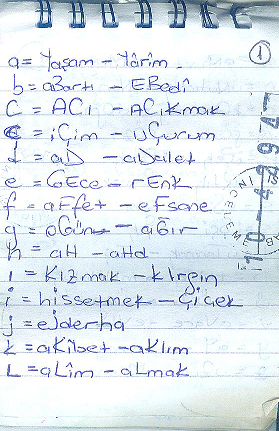 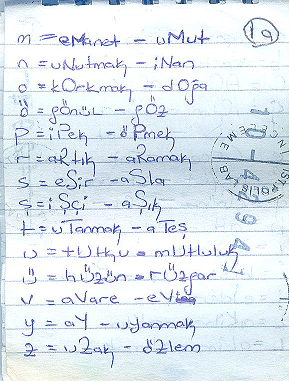 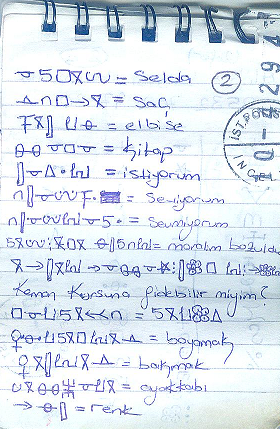 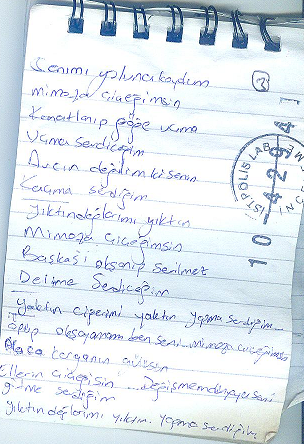 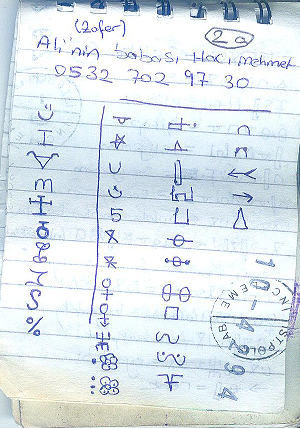 Telli not defterinin el yazması sayfaları 1-1a-2-2a-3 ile numaralandırıldığında, -1- ve -1a- ile numaralandırılan sayfaların yapılan incelemesinde;Her Harfin Karşılığında 2 (iki) kelimenin bulunduğu, her kelimenin 2. harfinin baz alınarak kelimeler yazılmak suretiyle şifreli mesaj veya görüşme oluşturulduğu,Örneğin: “eBedi yAşam iNan yArim uMut yArim aLmak öZlem gEce eManet rEnk oGün gÖnül iNan aDalet gEce aRtık” şeklindeki kelimelerin ikinci harflerinden “Bana Malzeme Gönder” yazısının yazılabildiğinin tespit edildiği,Dilan SONSUZ’un İstanbul Emniyet Müdürlüğü binasına yönelik sansasyonel nitelikte eylem hazırlığı içerisinde iken yakalandığı sırada üzerinden çıkan örgütsel dokümanların şifreli olduğu, bahse konu şifreli dokümanların yakalanma durumunda örgütsel eylem faaliyetlerinin ve dokümanların deşifre olması amacıyla şifrelendiğinin anlaşıldığı,   adı geçenin ÖCALAN’ın Avukatları ile yaptığı görüşmeler sırasında verdiği “Orta şiddette savaşın gereği olarak eylemsellikleri şehir merkezlerine yayma” talimatlar doğrultusunda şehir merkezlerinde BOMBALI EYLEM YAPMAK AMACI ile eğitilerek gönderilen PKK/KCK terör örgütü mensubu olduğunun fark edildiği, (EK-16/2. Klasör)Terör örgütü adına İstanbul’dan kırsal alana eleman temini/aktarımı faaliyetleri yürüten ve -sözde- Amed eyaleti kırsal alanında faaliyet gösteren örgüt mensupları ile irtibatlı olarak İstanbul’da faaliyet yürüten ve Irak’ın kuzeyinden gelerek İstanbul’a intikal edeceği istihbar edilen FERHAT KOD İbrahim AYKURT’un ayakkabısının içerisine, ayakkabı astarı altına bantla yapıştırılmış vaziyette saklanmış vaziyette üzerinde “5,16, JIN, an, nake, ? ibaresi bulunan gazete kağıdının içerisine yerleştirilen ve üzeri İzole bantla sarılmış vaziyette bulunan kağıdın içerisinden;-(1) adet “Haber”  ibaresi bulunan Kareli kâğıda yazılmış “a  ile başlayan “Kırmızı güvercin  ile biten kâğıt parçası, -(1) adet ön yüzünde “Za-Bet- ile başlayan arka yüzünde “salak fedi- ile başlayan “Mehmet ali güneş” ile biten kağıt parçası, -(1) “zeki  ile başlayan  ile biten kağıt parçası, -(1) “aydinlik 1333@hot” ibaresi bulunan kâğıt parçası(1) adet ön yüzünde “a. Nitrat+kahve” ile başlayan “1,3-3(ampul)” ibaresiyle biten arka yüzünde “potasyomklorat+kükürt” ibaresiyle başlayan “neftalin” ibaresiyle biten kâğıt parçası, -(1) adet üzerinde “ ibaresiyle başlayan “ ibaresiyle biten kâğıt parçası elde edilerek el konulduğu, Şahsın Üzerinden Elde Edilen Dokümanlar İle İlgili TespitlerEl konulan dokümanlar üzerinde yapılan inceleme neticesinde;-(1) adet ön yüzünde “a. Nitrat+kahve” ile başlayan “1,3-3(ampul)” ibaresiyle biten arka yüzünde “potasyomklorat+kükürt” ibaresiyle başlayan “neftalin” ibaresiyle biten kağıt parçası incelendiğinde, PKK/KONGRA-GEL terör örgütü başta İstanbul olmak üzere tüm yurtta gerçekleştirmiş oldukları bombalı eylemlerde kullanılan halk patlayıcıları olarak tabir edilen bomba yapında kullanılan,  normal şartlarda piyasadan temin edilmesi kolay olan malzemeler ile bu malzemelerin hangi oranda karıştırılarak patlayıcı yapılacağını anlatır örgütsel doküman olduğunun tespit edildiği, -(1) adet “Haber”  ibaresi bulunan Kareli kağıda yazılmış “a  ile başlayan “Kırmızı güvercin 1970”ile biten kağıt parçası incelendiğinde, örgütsel şifreli yazı yazımında kullanılmak üzere alfabetik sıraya göre dizilmiş harflerin karşında şifreli yazıda bu harfler yerine yazılacak rakamlar ile rakamların yerine yazılacak harflerin bulunduğu A4 ebadında listenin bulunduğu örgütsel doküman olduğunun tespit edildiği, BOMBA İMHA VE İNCELEME uzmanlarınca verilen raporda özetle incelenmek üzere teslim edilen (2) sayfadan ibaret olan ve incelemesi yapılan dokümanda el yapımı bombalarda ana patlayıcı madde olarak kullanılan el yapısı patlayıcı madde karışımlarında kullanılan kimyasal maddelerin türleri, patlayıcı madde karışımlarında kullanılan kimyasal maddelerin daha etkili olması amacıyla karışımlardaki yüzdelik oranlarının verildiği ve yapılacak olan el yapımı bombalarda patlayıcı madde olarak kullanılabileceği, Temel elektronik bilgi olarak da doğru akım ve alternatif akımın sembollerinin belirtildiği, elektronik direnç birimi olan ohm işareti ile birlikte yapılması muhtemel el yapımı elektronik devrelerde kullanılmak amacıyla 1,6-2,1 ohm’luk bir ölçünün verildiği, elektronik devrelerde ses sinyali vermek amacıyla kullanılan zil (buzzer)’in elektronik devrelerde kullanılan sembolünün gösterildiği, yapılması muhtemel el yapımı elektronik devrelerde kullanılacak ampullerin 1,3 - 3 ohm’luk direnç aralığında ölçünün verildiği ve bu bilgilerin elektronik bir devre kullanılmak üzere tasarlanmış olabileceği kanaatine varıldığı,İbrahim AYKURT’un  alınan ifadesinin  3. sayfasında “… bu buluşmada HACI KOD Mehmet MEMİŞ bana PKK’nın dördüncü yani savaş sürecinde bizimde bir şeyler yapmamız gerekiyor dedikten sonra ben kendisine ne yapacağız diye sorduğumda HACI KOD Mehmet MEMİŞ İstanbul’da PKK örgütünün dağ kadrosuna bağlı olarak şehir yapılanmasında faaliyet gösterecek bir birim oluşturacaklarını oluşturacakları bu birimin PKK’nın dağ kadrosuna bağlı olarak faaliyet yürüteceğini kendisinin PKK’nın dağ kadrosu ile irtibatlı olduğunu bir çok kez Kandil alanına gidip geldiğini oluşturacakları bu birimin PKK’nın savaş sürecine destek sağlamak maksatlı olacağını İstanbul’da oluşturacakları bu birimde Bombalı eylem gerçekleştireceklerini hedeflerinin ise;1-)Adalet ve Kalkınma Partisi binalarına Bombalı saldırı  2-)BİM marketlere Bombalı saldırı3-)Kürt Mahallelerinde faaliyet gösteren fuhuş evlerine Bombalı saldırı4-)Gerilla cenazelerine karşı tepki olarak akşam saatlerinde halkın yoğun olduğu yerlerde bombalı eylem yapmak…..” şeklinde söylediği,Bu beyandan “PKK’nın dördüncü yani savaş sürecinde bizimde bir şeyler yapmamız gerekiyor” olarak belirttiği dönemin ÖCALAN’ın 31.03.2010 tarihinde “Kırk yılı bir, iki, üçüncü dönem diye adlandırdım. Üçüncü dönemin sonuna geldik” şeklinde belirttiği terör örgütünün yeni dönemini kastettiği, bu sözde yeni döneminde terör örgütünün stratejisinin “PKK’nın savaş sürecine destek sağlamak” şeklindeki cümleden de anlaşılacağı üzere terörist eylemler gerçekleştirmek olduğunun anlaşılması gerektiği,   31.07.2010 günü yakalanarak gözaltına alınan ve üzerinden bomba yapımında kullanılan malzemeler ile yakalanan ve sevk edildiği Adli Makamlarca tutuklanan İbrahim AYKURT’un ÖCALAN’ın Avukatları ile yaptığı görüşmeler sırasında verdiği  “Orta şiddette savaşın gereği olarak eylemsellikleri şehir merkezlerine yayma talimatlar doğrultusunda” şehir merkezlerinde BOMBALI EYLEM YAPMAK AMACI ile eğitilerek gönderilen PKK/KCK terör örgütü mensubu olduğu anlaşılmıştır. (EK-16/2. Klasör)ÖCALAN ile KCK Önderlik Komitesi Avukatları arasında yapılan görüşmelerde; -18.02.2011 tarihli “Görüşme Notlarının 2. Halinde” “ ÖCALAN’ın	: Şıwan onlarla ilgili değerlendirmelerim olacak. Mehmet Metiner, Orhan Miroğlu -bunların isimlerini ağzıma almak istemiyorum ama birileri de bunlara sus demelidir. Özelikle Muhsin Kızılkaya gibileri. Bu kişileri Tamamıyla para ilişkileriyle kendilerine bağlamışlar.”,-02.03.2011 tarihli “Görüşme Notlarının 2. Halinde” “ ÖCALAN’ın	: … Şimdi diyorlar ki ÖCALAN tehdit ediyor diyorlar. Şu Metiner'i falan tehdit ediyor diyorlar. Ben kimseyi kesinlikle tehdit etmiyorum. Gelsinler demokratik çözüm sürecinde yer alsınlar diyorum. Çözümden yana olan, ben çözüm istiyorum diyen herkes gelip bu süreçte yer alabilir. ” şeklinde konuşmak sureti ile ÖCALAN’ın; ‘Şivan Perver, Mehmet Metiner, Orhan Miroğlu ve Muhsin Kızılkaya’nın isimlerini ağzına almak istemediği, bunlara birilerinin sus demesi gerektiği’ şeklinde YÖNLENDİRİCİ açıklamalar yaparak TEHDİT ettiği, Bunun sonucunda Mehmet METİNER’E yönelik verilen suikast talimatının  ÖCALAN’ın verdiği talimatları doğrultusunda gerçekleştirildiğinin anlaşıldığı,  Mehmet METİNER’E yönelik suikast girişimi ile ilgili olarak Kutbettin GÜLLÜ’nün (25) şahıs ile birlikte yakalanması neticesinde Gazeteci Mehmet METİNER’E yönelik PKK/KCK terör örgütü tarafından planlanan suikast girişiminin engellendiği anlaşılmış, şahıstan, yakalandıktan sonra beyanları doğrultusunda, gazeteci Mehmet METİNER’E suikast için satın aldığı (1) adet  çaplı silah (1) adet şarjör ve bu şarjör içerisinde (4) adet dolu merminin elde edildiği,Kutbettin’in alınan ifadesinde; “… İstanbul’a döndükten sonra tekrar BDP İl Binasına gittiğini, burada SARI CİHAN’ın kendisini kenara çekerek “Zeynep’ten haber aldığını, kırsalda olduğunu, kendisini Zeynep’le görüştüreceğini ancak görüştürmeden önce kendisinin bir alçağı vurması gerektiğini, PKK örgütünü kastederek ‘arkadaşlar istiyor’ dediğini, yaptığı takdirde kendisini Zeynep’le görüştüreceğini” söylediğini, “bu şahsın kim olduğu ve nasıl yapacağını” sorduğunda, “bu şahsın Gazeteci Mehmet METİNER olduğunu, Kanal 24 televizyonunda ‘Nerede Kalmıştık’ isimli programını yaptığını ve Star Gazetesinde köşe yazarı olduğunu, üç koruması olduğunu, kızının İstanbul Üniversitesinde öğrenci olduğunu, bazen kızını okula bıraktığını, kendisinin iyi silah kullandığını öğrendiğini, kendisine silah alması için para vereceğini, iş yerinden çıkarken/girerken veya evinin önünde kendisini vurabileceğini”, söylediğini, kendisinin “Mehmet METİNER’i vurmayı kabul ettiğini tekrar söylemesi” üzerine SARI CİHAN’ın “silah alması için kendisine 600 TL para verdiğini”, BDP İl Binasından çıktıktan sonra direk olarak keşif yapmak amacı ile Yenibosna’da bulunan Kanal 24 televizyonun bulunduğu yere gittiğini ancak Mehmet METİNER’i göremeden oradan ayrıldığını, aradan 1 hafta geçtikten sonra Sultanbeyli’nden 550 TL para karşılığında 7,65 çapında el yapımı bir silah ve 7 adet mermi aldığını, silahı test etmek amacı ile Sultanbeyli Göleti mevkiinde 4 el ateş ettiğini, silahın sağlam olduğunu anladığını daha sonra karşılaştığı mahalleden Abiddin KENBEN’e silahı saklamak üzere verdiğini, İkinci kez keşif yapmak amacı ile Yenibosna’da bulunan Kanal 24 televizyonun bulunduğu yere gittiğini, orada televizyon binasının çaprazında yola yakın bir otoparkın önünde beklemeye başladığını, akşam saat:21.45 sıralarında Mehmet METİNER’in yanında 3 kişi ile birlikte beyaz bir araçla televizyon binasından çıktıklarını, aracın ön sağ tarafında oturduğunu gördüğünü, araçla kendisinin bulunduğu yerden geçerek uzaklaştıklarını, bunun üzerine “Mehmet METİNER’e yapacağı silahlı saldırıyı beklediği yerden bindiği aracın geçmesi esnasında aracın ön sağ tarafından camdan içeri doğru ateş ederek yapmaya karar verdiğini”  ve oradan ayrıldığını, daha sonra Mehmet METİNER’in, ağabeyi Mikail GÜLLÜ’nün arkadaşı olduğunu öğrendiğini, bunun üzerine hem ağabeyinin arkadaşı olması hem de inançlı bir insan olmam nedeni ile Mehmet METİNER’i vurmaktan vazgeçtiğini ve bir daha BDP İl Binasına gitmediğini, kendi özgür iradesi ile pişman olarak eylemi gerçekleştirmekten vazgeçtiğini ve pişman olduğunu” beyan ettiği, (EK-16/2. Klasör)Suç konu “Görüşme ve Gözlem Notları-Ek Notlarda” geçen açıklama ve talimatların terör örgütünün kırsal alanda eğitim gören örgüt mensuplarına “Siyasi ve İdeolojik Eğitim” kapsamında okutulduğu, buna dair olarak; RIZGAR SİVEREK (K) Bayram DEMİR’in 25.10.2007 tarihinde ifadesinin 19. sayfasında; “… ÖCALAN’ın tutuklu bulunduğu cezaevinden avukatlar aracılığı ile örgütün bütün yapısına notlar ilettiği, bu notların bütün örgüt mensuplarına ulaşacak şekilde yapılara dağıtılarak eğitim konusu yapıldığı,   ÖCALAN’ın talimat olarak gönderdiği bu notların örgüt içerisinde bağlayıcılığı nitelikte olduğu …” şeklinde beyanda bulunduğu, SAVAŞ (K) Muhtesim GÜVENÇ’in 14.03.2066 tarihinde ifadesinin 9. sayfasında; “… yeni savaşçı eğitiminde öncelikle siyasi eğitim olarak ÖCALAN’ın savunmaları ve avukatları ile yapmış olduğu görüşmeler sonrasında düzenlenen avukat görüşme notları ve yedinci kongre kararları ile ilgili eğitimlerin kendilerine verildiği, askeri eğitim olarak ta Kaleşnifkof, Kanas, Bixsi v.b. silahlar ile bomba atma eğitimlerinin verildiği, yaklaşık üç aylık yeni katılım savaşçı eğitimden sonra kendisinin de içerisinde bulunduğu on iki kişilik bir grup olarak özel kuvvet eğitimi almak üzere seçildikleri …, 17. sayfasında; “… kendilerinin aldığı Özel Kuvvet eğitimlerinin ilk aşamasında daha çok siyasi eğitim verildiği, bu eğitimlerin; Savunmalar, Haftalık Görüşme Notları, Süreç Toplantıları vb. eğitimler olduğu …” şeklinde beyanda bulunduğu,  İfadede belirtilen “Görüşme ve Gözlem Notları-Ek Notlarda” geçen açıklama ve talimatların yine ÖCALAN’ın talimatları doğrultusunda kurulan “Siyaset Akademilerinde” de ders olarak okutulduğu ancak yukarıda da işaret edildiği gibi şehir yapılanmaları ve siyaset akademileri hususlarına burada değinilmeye gerek görülmediği,Bu doğrultularda ; Ümraniye ilçesi, Atatürk Mahallesi, Alemdağ Caddesi, Mahmutoğulları İşhanı, No:61 sayılı adreste; teknik araçlarla yapılan ortam dinlemesi neticesinde 26.10.2011 tarihinde tanzim edilen (58 sayfalık) “29.11.2010 Tarihli Ses Kayıtları Çözüm Tutanağı”nda da ayrıntılı belirtildiği üzere; 29.11.2010 tarihinde yapılan derste, 24.11.2010 tarihinde ÖCALAN ile KCK Önderlik Komitesi Avukatları arasında yapılan görüşme sonrası, avukatlar tarafından Asrın Hukuk Bürosunda düzenlenen ve örgüt mensupları arasında oluşturulan “İLLEGAL/KAPALI HABERLEŞME AĞI” ile internet üzerinden e-mail arıcılığı ile örgütün üst düzey yöneticilerine ve örgüte müzahir kitleye gönderilen “24.11.2010 TARİHLİ GÖRÜŞME NOTUNUN 3. HALİ”NİN, okunduğu ve katılımcılar tarafından görüşme notları üzerinde değerlendirmeler yapıldığı,	1- Aynı adreste; teknik araçlarla yapılan ortam dinlemesi neticesinde 26.10.2011 tarihinde tanzim edilen (48 sayfalık) “22.12.2010 Tarihli Ses Kayıtları Çözüm Tutanağı” ayrıntılı olarak yazılı olan 22.12.2010 TARİHİNDE ”ÖZ SAVUNMA”, ”DEMOKRATİK ÖZERKLİK”, ”ANA DİL” . ”HALK (KENT) MECLİSLERİ” ile ilgili ders yapıldığının anlaşıldığı, bu ders konularının mehazının ise;	ÖCALAN ile şüpheli Avukatları arasında yapılan görüşmeler sonrasında avukatlar tarafından düzenlenen “Görüşme Notlarında”;-30.06.2010 tarihli “Görüşme Notlarının 1.Halinde”;“Bu öz savunma hukuki, ekonomik ve diplomatik çalışmalarla güçlendiğinde kendiliğinden fiilen demokratik özerklik ortaya çıkıyor. Böylesi bir durumda demokratik özerklik de fiilen zaten gelişir. KCK dağda, BDP şehirde demokratik özerkliği ilan eder. Dört temel alanda öz savunma, hukuk, ekonomi, diplomasi olarak gelişir demokratik özerklik.” 	-18.08.2010 tarihli “Görüşme Notlarının 2. Halinde”;  “Demokratik özerkliğin birkaç unsuru veya boyutu vardır: 1-Siyasi Boyut,… 2-Hukuki Boyut,… 3-Ekonomik Boyut,… 4-Kültürel Boyut,… 5-Öz savunma Boyutu,…. 6-Diplomasi Boyutu….5-Öz savunma Boyutu: Biz buna güvenlik boyutu da diyebiliriz. Yani burada soykırımı ele alıyoruz. Kürtler soykırımdan nasıl kurtulabilir bunu somutlaştırmalıdırlar. ….Yani Kürtlerin bir öz savunma durumuna kavuşması sağlanır. Toplum burada kendi öz savunmasını kurar. Bununla sadece elde silah bir durumu kastetmiyorum. Öz savunma KCK, PKK tarzı silahlı yapıyı değil halkın kendi güvenliğini sağlamasıdır. …. Bu güvenlik boyutu halkın öz savunması ekmek su hava kadar önemlidir. Bu olmadan yaşanmaz.” ,-13.10.2010 tarihli “Görüşme Notlarının 2. Halinde”; “KCK kendi kararını kendisi verir. İşte “orta yoğunluklu savaş” kapıdadır. Devrimci Halk Savaşı demiştim, kentlerde halkla birlikte yürütülecek bir savaş tarzı olmalıdır. Dağdakiler de buna uygun bir yapılanma geliştirir.  Her türlü savunma, öz savunma konumlarını güçlendirirler. Halkla birlikte bu işi yürütürler.”,-25.08.2010 tarihli “Görüşme Notlarının 1. Halinde”;“Yıllardır Diyarbakır için Kent Konseyi tarzında bir önerim oldu. Zannedersem Diyarbakır'da kent merkezinde yüzde seksene yakın bir destekleri var. Böyle bir destekle nasıl bu kadar dağınıklar anlamıyorum. Ben konuşuyorum onlar bildiklerini yapıyorlar. Diyarbakır için öz savunma güçleri demiştim. Bir tehlike durumunda Diyarbakır'ı, Diyarbakır merkezindeki halkı kim koruyacak? Soruyorum, gerilla mı koruyacak? Mümkün değil. Öz savunma silahlı güç anlamında değildir, örgütlülük anlamındadır. Mahalle birlikleri oluşturulur, bunlar temsilini Kent Konseyi'nde bulur. Bütün bunlar Akademilerde tartışılır. Halk kendi çözüm ve analizlerini kent meclislerinde karara bağlayacak. Bunlara da değineceğim. Evet, aktaracaklarınızı alayım.”,-27.09.2010 tarihli “Görüşme Notlarının 2. Halinde”;“Demokratik temelde, yasal zeminde çalışmalarınızı yürütün, öz savunmayı da her alanda kurun.”,-08.12.2010 tarihli “Görüşme Notlarının 2. Halinde”;“Sanırım medyada tartışılıyor yanlış anlaşılıyor, öz savunma gücünden bahsediliyor. Bu sadece demokratik özerkliğin bir ayağıdır. Diğer ayakları da var, ekonomik, kültürel, sosyal, siyasal, hukuksal vb. boyutları da vardır. Bir bütün olarak ele alınmalıdır. Öz savunma çalışmalarına da hız kazandırılmalıdır. Kırsal'da-köyde kendini koruyabilirsin ama şehirlerde nasıl koruyacaksın!”,-07.01.2011 tarihli “Görüşme Notlarının 2. Halinde”“… bu durumda tabi ki Kürt halkı da öz savunmasını yapacaktır, meşru savunmasını yapacaktır.  Ondan sonra da öz savunma denince yanlış anlaşılıyor. Uluslararası hukukta, anayasada vardır, meşru savunma hakkı anayasal bir haktır …”,-12.01.2011 tarihli “Görüşme Notlarının 2. Halinde”;“Halkımız da kendi öz savunma yöntemini geliştirmelidir. Öz savunma sadece gerillayla sınırlı olmamalıdır, sadece gerillayla sınırlı olan bir öz savunma anlayışı da yetersizdir. Yönelim olması durumunda Kandil geç kalabilir veya yarın PKK olmayabilir, askeri yöntemlerle büyük darbeler de yiyebilirler, yok edilebilirler, dolayısıyla önemli olan ve kalıcı olan halkın kendi demokratik meşru öz savunma kanallarını-örgütlülüklerini oluşturmasıdır.Öz savunma hakkında söylediklerim de çok çarpıtılıyor, çok dar ele alınıyor. İşte hemen silahlı güçlerden bahsediliyor, oysa öz savunma tek başına silahlı savunmayı ifade etmez, bizim geliştirmek istediğimiz öz savunma, yasal, demokratik meşru yollarla demokratik muhalefet yoluyla varlığımızı korumaktır ...”,-02.02.2011 tarihli “Görüşme Notlarının 2. Halinde”“Evet, bu tarz olmamalıdır. Bundan sonra geliştirilecek olan öz savunma anlayışı, halkın her türlü örgütlenmesidir, halkın içinde yer aldığı öz savunma birlikleri geliştirilmelidir. Bir de ben öz savunma derken hep silah anlaşılıyor. En demokratik toplumların bile kendisini savunmaya ihtiyacı vardır. Bu silah demek değildir. Demokratik kitle gösterileri de bir öz savunma biçimidir. Örneğin Diyarbakır'da halk, Mısır'daki gibi günlerce sokaklardan ayrılmazsa, taleplerini dile getirirse, işte o zaman barış gelir, bakın bakalım o zaman AKP kalır mı kalmaz mı, işte o zaman Erdoğan'ın kendisi bu sorunun çözümünü talep edecektir. Ayrıca Diyarbakır'da milyonlarca kişiyi bir araya toplayacak güçleri de vardır. Bu yöntem de bir öz savunmadır. Ben burada tahrikçilik yapmıyorum. Kürt sorunun demokratik-barışçıl çözümünün yollarını arıyorum …” ,-06.04.2011 tarihli “Görüşme Notlarının 2. Halinde”“Kırsal da şehir de bu savaşın içine girer. Her yer kendi gücüne ve özgün durumuna göre öz savunma savaşını yürütür …”,-25.05.2011 tarihli “Görüşme Notlarının 1.Halinde”;“AKP'nin iktidar güçleriyle demokratik özerk güçlerin çatışması olacaktır…. Her iki güç bulunduğu yerde bu savaşı yürütecektir. Kırsaldaki kırsalda yürütecektir, şehirdeki de şehirde yürütecektir. Zaten sadece kırsalda değil, şehirlerde de öz savunma güçleri vardır. Bu öz savunma güçleri de böylesi bir durumda aktif olacaklardır. Gençler şehirlerde bu tarz tedbirler alırlar…”-24.06.2011 tarihli “Görüşme Notlarının 1. Halinde”;   “Her mahalle komitelerini şimdiden oluşturabilir. Köyler de aynı şekilde. Öz savunmalarını geliştirirler, yaparlar. Mesela üç aylık erzaklarının depolanmasına kadar her türlü tedbirlerini, öz savunmalarını almalıdırlar. Ben şimdiden söylüyorum ki 15 Temmuz'dan sonra her şey gelişebilir …”,-21.04.2010 tarihli “Görüşme Notlarının 1. Halinde”; “Duran Kalkan, Fırat Haber Ajansı’na verdiği demeçte, üçüncü stratejik dönemi geride bıraktıklarını, dördüncü stratejik döneme girdiklerini, bu dönemde … kendi öz demokrasilerini, öz sistemlerini hiçbir güce dayanmadan geliştireceklerini, toplumsal inşayı gerçekleştirmeye çalışacaklarını …”,-21.05.2010 tarihli “Görüşme Notlarının 1. Halinde”; “…daha önce Karayılan ve Duran Kalkan’ın açıklamaları olmuştu, yeni bir süreç demişlerdi. Bunun gereği olarak sorumluluk alırlar. Siyasi, sosyal, ekonomik, kültürel her açıdan halkımızın sorumluluğunu üstleniyoruz derler, ilanda bulunurlar, demokratik özerkliği ilan ediyoruz derler …”,-30.06.2010 tarihli “Görüşme Notlarının 1. Halinde”; “Bu öz savunma hukuki, ekonomik ve diplomatik çalışmalarla güçlendiğinde kendiliğinden fiilen demokratik özerklik ortaya çıkıyor. Böylesi bir durumda demokratik özerklik de fiilen zaten gelişir. KCK dağda, BDP şehirde demokratik özerkliği ilan eder. Dört temel alanda öz savunma, hukuk, ekonomi, diplomasi olarak gelişir demokratik özerklik …”,-21.07.2010 tarihli “Görüşme Notlarının 1. Halinde”; “KCK de demokratik özerkliği ilan eder. Demokratik özerkliğin ilan edilmesi şu anlama gelir. KCK, güçlü olduğu yüzlerce şehir, köy, yerleşim biriminde kendi kendisini yönetme kararı alır. Kendi güvenliğini kendisi sağlar. Orada kendi kararlarını kendisi alır ...”,-18.08.2010 tarihli “Görüşme Notlarının 2. Halinde”; “Demokratik Özerkliği şöyle izah edebiliriz; Demokratik ulus, bir ruh ise demokratik özerklik ise bedendir. Demokratik özerklik demokratik ulus inşasının ete kemiğe bürünmüş halidir, onun somutlaşmış bedenleşmiş halidir. Demokratik özerkliğin birkaç unsuru veya boyutu vardır: 1-Siyasi Boyut:…, 2-Hukuki Boyut:…, 3-Ekonomik Boyut :…, 4-Kültürel Boyut:…., 5-Öz savunma Boyutu:…., 6-Diplomasi Boyutu: …. Daha fazla uzatılabilir ancak bu altı boyut yeterlidir. Bir çerçevedir, ana hatları bunlardır. Bu boyutların her birine ilişkin birden fazla komisyon olur ve bunlar üzerinde çalışmalar olur. BDP, DTK demokratik özerklik projesi ile uğraşmalıdır. Demokratik özerklik projesini somutlaştırmalıdırlar …”,-25.08.2010 tarihli “Görüşme Notlarının 1. Halinde”;“Demokratik özerkliğin altı boyutu-unsuru var. Bunları tekrar etmeyeceğim. Demokratik özerklik kurumları kapsamlıdır. Kültürel, ekonomik, siyasi, hukuki, güvenlik ve diplomasi…..” -08.09.2010 tarihli “Görüşme Notlarının 1. Halinde”;“İşte İsrail-Filistin ortada. Bizim önerdiğimiz demokratik özerklik, etnisiteye dayanmaz, katı coğrafik sınırları da yoktur, demokratik toplum birimlerine dayanır. Bu birimler çok ve çeşitlidir. Her toplumsal kesim, bir demokratik toplum birimi olarak kabul ediliyor…..” -27.09.2010 tarihli “Görüşme Notlarının 2. Halinde”;“Ben demokratik özerkliği Kürtlerin özgürlük alanı olarak ele alıyorum. Demokratik özerklik daha önce de belirttiğim gibi etnisiteye ve coğrafi sınırlara dayanmaz. Bu bir özyönetimini oluşturmadır. İşte “demokratik özerkliği ilan ediyoruz” değil de “demokratik özyönetimimizi inşa ediyoruz” denilmelidir…..” -08.12.2010 tarihli “Görüşme Notlarının 2. Halinde”;“Demokratik ulus anlayışımız tamamen halka dayalıdır.  Demokratik özerklik ise demokratik ulus projesinin politik ifadesidir…..” -02.03.2011 tarihli “Görüşme Notlarının 2. Halinde”;“Demokratik özerklik bu demokratik ulus çözümünde yedi sekiz boyuttan sadece bir tanesi olup işin sadece siyasi boyutudur. Bunun dışında ekonomik boyut, sosyal boyut, kültürel boyut, hukuki boyut, güvenlik-özsavunma boyut ve diplomatik boyut vardır…..”-27.04.2011 tarihli “Görüşme Notlarının 1.Halinde”;  “Gücünüz yetiyorsa hazırlığınızı yapmışsanız demokratik özerkliği ilan edersiniz daha doğrusu demokratik özerkliği kurarsınız, hayata geçirirsiniz, uygulamaya başlarsınız…..” -08.06.2011 tarihli “Görüşme Notlarının 1. Halinde”; “AKP demokratik anayasal çözüme gelmezse, çözüm gelişmezse işin doğası gereği çatışma ortamı doğabilir. Bu durumda Kürtler demokratik özerklik temelinde kendi toplumsal inşalarını gerçekleştirebilirler…..” -18.07.2011 tarihli “Görüşme Notlarının 1. Halinde”;“Aslında demokratik özerklik 2005'te ilan edilmişti. Önemli olan bunun içini doldurmaktır, pratik uygulanmasını yapmaktır. İlandan ziyade pratikleşmesi önemlidir. Pratikleşmedikten sonra ilan çok da anlamlı değil. Artık pratikleştirme yönünde çalışmalarını yoğunlaştırırlar…..”-08.09.2010 tarihli “Görüşme Notlarının 1. Halinde”; “ ÖCALAN	:Bu soykırım sadece fiziksel soykırımla sınırlı değildir. Kültürel, ekonomik, her alanda soykırım zaten uygulanıyor. Düşünsenize bir anadİstanbuli bile özgürce öğrenip, kullanamıyoruz. Bu en doğal haktır. Birleşmiş Milletlerin sözleşmelerinde de bu anadilin yasaklanması, baskı altına alınması, serbestçe kullanılmaması kültürel soykırım olarak nitelendiriliyor….İşte benim meselem, Apo'yu ortaya çıkaran gerçeklik budur. Bu anadil meselesi, ekmek kadar su kadar önemlidir. Anadilini öğerenemezsen, eğitimini yapamazsan sağlıklı düşünemezsin, üretemezsin, adeta beyin ölümünü yaşamış oluyorsun… İşte ben bu yüzden buradayım. Yurtsever ailelerimiz, mutlaka ne olursa olsun kendi çocuklarına anadillerini öğretmelidir. Bu bizim mücadelemizin en önemli boyutudur. Bütün yasaklara rağmen, yasakları aşarak bunu yapmalıdır. DTK, mahallelerde kendi anadilini öğretecek kurumlar geliştirmelidir. Ailelerde evlerini birer anadilini geliştirdikleri eğitim okullarına dönüştürmelidir. Aysel, benim bu konudaki hassasiyetimi biliyor. Bu konuda üzerlerine düşeni yapmalılar, ben onları sorumlu tutarım. Bu anadil meselesinin önemini iyi anlamalılar. Siz de iyi anlatmalısınız. Siz mi anlatmıyorsunuz yoksa onlar mı anlamıyorum bilemiyorum ama bu işe ciddiyetle sarılın, yoksa size de onlara da çok kızacağım. Galiba siz anlatıyorsunuz ama onlar uygulamıyorlar. Ben işte bu acı yüzünden, bunu bildiğim için evliliğe de karşıyım, çocuk yapılmasına da karşıyım (Aşırı öfkelenerek) İşte ben bu yüzden tüm bu evliliklerden iğreniyorum. Kadınlar belki alınabilirler ama çocuklarımıza anadİstanbuli bile öğretemeyeceksek, bu sisteme teslim olacaksak bütün bunların hiçbir anlamı olamaz. Bir daha söylüyorum, neden anlaşılmıyor? Bu konu bizim için en hayati bir konudur. Anadil ve kültürleri çocuklara büyürken onlara özümsetilmelidir. …” -13.08.2010 tarihli “Görüşme Notlarının 2. Halinde”; “Bu sistemde önemli olan halkın örgütlenerek bilinçlendirilmesidir. Devletten bağımsız ve ondan beklentide olmadan bu yapılabilir. Bu nedenle yüzlerce sivil toplum örgütünün, meclislerin kurulmasını önerdim.”,-25.08.2010 tarihli “Görüşme Notlarının 1. Halinde”;“Yıllardır Diyarbakır için Kent Konseyi tarzında bir önerim oldu. Zannedersem Diyarbakır'da kent merkezinde yüzde seksene yakın bir destekleri var. Böyle bir destekle nasıl bu kadar dağınıklar anlamıyorum. Ben konuşuyorum onlar bildiklerini yapıyorlar. Diyarbakır için öz savunma güçleri demiştim. Bir tehlike durumunda Diyarbakır'ı, Diyarbakır merkezindeki halkı kim koruyacak? Soruyorum, gerilla mı koruyacak? Mümkün değil. Özsavunma silahlı güç anlamında değildir, örgütlülük anlamındadır. Mahalle birlikleri oluşturulur, bunlar temsilini Kent Konseyi'nde bulur. Bütün bunlar Akademilerde tartışılır. Halk kendi çözüm ve analizlerini kent meclislerinde karara bağlayacak. Bunlara da değineceğim. Evet, aktaracaklarınızı alayım.”,-27.09.2010 tarihli “Görüşme Notlarının 2. Halinde”;“Özgürlük Sosyolojisi’nde bunları detaylı açtım. Bunlar esas alınarak DTK yapılandırılmalı. Bunları iyi algılamanız lazım. Diyarbakır’da daha önce söylemiştim, acilen Kent Konseyi oluşturulmalı, onun mahallelerde birimleri olmalı. Diyarbakır adeta ilmek ilmek örülmeli, gerçek bir kale haline getirilmeli. Mesela anadilde eğitimi devlet kabul etmiyor, o zaman ne yapacaksınız? Siz de her mahallede Kürtçe eğitim birimlerini oluşturursunuz. Bunu yaparsanız yasal boyutu sonra gelir…”,-12.11.2010 tarihli “Görüşme Notlarının 2. Halinde”; “Daha önce önermiştim, Kent Konseyi demiştim. Kürdistan illeri başta olmak üzere bütün il merkezlerinde bu konseyler oluşturulur. Bir de il merkezi dışında kalan o ilin ilçe ve köylerini kapsayan bir Bölge Konseyi oluşturulur. Buna bir örnek vereyim. Diyarbakır merkezde Kent Konseyi oluşur. Bu konsey daha önce de söylemiştim, merkezde yer alan bütün STÖ'leri, zanaatkârlar, esnaflar, gençlik, kadın, bütün mahalle ve semt temsilcilerini bünyesinde barındırır.”,-24.11.2010 tarihli “Görüşme Notlarının 2. Halinde”; “Bütün şehirlerde Şehir Konseyleri kurulmalıdır. Mesela Diyarbakır'da en az 300 kişiden oluşan bir Şehir Konseyi kurulmalıdır. Batman'da 200 kişiden oluşan bir Şehir Konseyi kurulmalıdır. Diğer şehirlerde de yüz-yüzelli kişilik Şehir Konseyleri kurulmalıdır. Şehir Konseylerinin içinde her kesimden her görüşten kişiler olabilir….”,-08.12.2010 tarihli “Görüşme Notlarının 2. Halinde”;“DTK, bugüne kadar Kent Meclislerini ihtiyaca cevap verecek şekilde geliştiremediklerini, bundan sonra bu konu üzerinde önemle duracaklarını ve kısa sürede daha önce kurulmayan yerlerde kent meclislerini kuracaklarını, örgütlenme konusundaki eksikliklerini tamamlayacaklarını belirtmiş. Hemen kurmalıdırlar.” şeklindeki ÖCALAN’ın konu ile ilgili yaptığı YÖNLENDİRİCİ açıklamalar ve TALİMATLAR olduğunun fark edildiği,2- Aynı adreste; teknik araçlarla yapılan ortam dinlemesi neticesinde 26.10.2011 tarihinde tanzim edilen (58 sayfalık) “02.02.2011 Tarihli Ses Kayıtları Çözüm Tutanağı”nda ayrıntılı olarak yazılı olan 02.02.2011 TARİHİNDE YAPILAN ”DEMOKRATİK KONFEDARALİZM” ile ilgili dersin YAPILMA SEBEBİNİN ÖCALAN ile Avukatları arasında yapılan görüşmeler sonrasında avukatlar tarafından düzenlenen;-28.07.2010 tarihli “Görüşme Notlarının 1. Halinde”; “ ÖCALAN	:Sadece bununla olmaz, hemen görüşlerim iletilsin. Benim ulusal konferansa ilişkin FKÖ tarzında bir önerim var. FKÖ gibi sadece silahlı bir örgüt değil, diplomasisi, yürütmesi ve savunması olan bir örgütlenme olacak. Burada ben üç şey öneriyorum, 1-Ulusal Konsey oluşturulmalı, 2-Yürütmesi oluşturulmalı, tam Hükümet değil, yürütme olabilir, işlerin yürütülmesi ve diplomatik bağlantıları, ilişkileri sağlayacak, pratik işleri görecek bir yürütme oluşturulabilmeli, bu yürütme dar tutulmalıdır.3-Savunma güçlerinin bir araya getirilmesi, ortak bir savunma oluşturulması gerekiyor. Güçlerin daha önceki gibi karşı karşıya gelmemeleri ve birbirleriyle savaşmamaları, biliyorsunuz daha önce güçlerimiz biribirleriyle savaşmıştı, ayrı olan savunma güçlerinin Kürtlerin savunması için ortaklaştırırlar, birbirlerinden haberleri olur. Bunların yanında daha önce belirttiğim ulusal kongre, teorik ilkeler var, beş ilke şartı biliniyor. Bunlar tartışılmalı. Daha önce belirttiğim demokratik konfederalizm tarzında sınırlarla oynamadan Kürtlerin yaşadığı her yerde demokratik örgütlenmeler oluşturulur. Kürtlerin yaşadığı her yerde devletin sınırlarıyla oynanmadan, ayrı devlet olmadan, sorunlarının demokratik çözümü esas alınarak örgütlenirler. Ben bunu Suriye'deki, İran'daki Kürtler için de söylüyorum onlar da bu kongreye katılırlar. Ben savunmalarımda da bu konuya değindim, bundan da faydalanılabilir. Güney Afrika'da da Afrika Ulusal Kongresi var. Buna benzer örnekler dünyada var, bu örneklerden de yararlanılabilir. Artık zaman birlik zamanıdır.” Şeklindeki YÖNLENDİRİCİ açıklamaları ve TALİMATLARI olduğu,3- Aynı adreste; teknik araçlarla yapılan ortam dinlemesi neticesinde 26.10.2011 tarihinde tanzim edilen (46 sayfalık) “05.02.2011 Tarihli Ses Kayıtları Çözüm Tutanağı” nda ayrıntılı olarak yazılı olan 05.02.2011 TARİHİNDE YAPILAN DERSTE terörist başı ÖCALAN’IN 02.02.2011 tarihli görüşme notu’nun okunduğu, akabinde görüşme notu ile ilgili değerlendirmelerin yapıldığıYUKARIDA ÖZET OLARAK belirtilen hususlar ile ilgili tanzim edilen SES KAYITLARI İLE İLGİLİ TESPİT ve DEĞERLENDİRME TUTANAKLARI ile ÖCALAN ve Avukatları arasında İmralı Cezaevinde yapılan görüşmeler sonrasında Avukatlar tarafından düzenlenen “Görüşme Notları” arasında yapılan karşılaştırmalar neticesinde tanzim edilen İNCELEME VE KARŞILAŞTIRMA TESPİT TUTANAĞI dosyaya eklenmiştir.(EK-14. Klasör)İMRALI CEZAEVİNDE KALAN DİĞER HÜKÜMLÜLER İLE AVUKATLAR ARASINDA YAPILAN GÖRÜŞMELER SONRASINDA AVUKATLAR TARAFINDAN DÜZENLENEN “GÖZLEM NOTLARI” VE “EK NOTLAR”KCK Önderlik Komitesi Avukatları ile ÖCALAN arasında yapılan görüşmeler kayıt altına alındığından, bahse konu örgütsel konuların Avukatlar cezaevinde kalan diğer hükümlüler arasında yapılan görüşmeler sırasında diğer hükümlülere aktarıldığı, diğer hükümlüler tarafından ortak faaliyetler sırasında bu örgütsel konuları ÖCALAN’a aktarıldığı, aynı şekilde ÖCALAN tarafından ortak faaliyetler sırasında diğer hükümlülere örgütsel özel talimatların verdiği, diğer hükümlüler tarafından KCK Önderlik Komitesi Avukatları ile yaptıkları görüşmelerde bu örgütsel özel talimatları Avukatlara aktarıldığı, daha sonra ÖCALAN ve diğer hükümlüler ile yaptıkları görüşmelerde, ÖCALAN’ın bu talimatlarının Avukatlar tarafından “Gözlem Notları-Ek Notları” şeklinde düzenlendiği, akabinde bu talimatların KCK Önderlik Komitesi Avukatları ile PKK/KCKterör örgütü üst düzey yöneticileri arasında oluşturulan “İLLEGAL/KAPALI HABERLEŞME AĞI” üzerinden giriş şifreleri sadece kendilerince bilinen e-posta adreslerinin taslaklarına kaydedilerek iletildiği, bahse konu “Gözlem Notları-Ek Notlar”nın ve PKK/KCK terör örgütü üst düzey yöneticileri tarafından ÖCALAN’a aktarılacak örgütsel aktarımların, oluşturulan “İLLEGAL/KAPALI HABERLEŞME AĞI” üzerinden,-ortalamapayda@hotmail.com,-karbulutu@yahoo.com ,-karanliktakaos@yahoo.com ,-1899005875 ADSL (Omeyra İnternet Cafe) üzerinden;-ezginingulu@yahoo.com,-ersan34orman@yahoo.com,-akarirmak10@yahoo.com,-marinosgunu@yahoo.com,-romanskara@yahoo.com.tr,-karanliktakaos@yahoo.com isimli e-posta adresleri aracılığı ile Avukatlar tarafından PKK/KCK terör örgütünün üst düzey yöneticilerine iletildiği,Böylelikle KCK Önderlik Komitesi Avukatlarının, İmralı Cezaevinde kalan Diğer Hükümlüler aracılığı ile ÖCALAN ve PKK/KCK terör örgütü arasında kurdukları “İLLEGAL/KAPALI HABERLEŞME AĞI” üzerinden terör örgütünü yönlendirilmesi, yönetilmesi ve stratejisini belirlemesini sağladıklarının anlaşıldığı, “Gözlem Notları-Ek Notlar”ında yapılan incelemelerde;Avukatların, Düzenlenen “Gözlem Notları-Ek Notlar”ında İmralı Cezaevinde görüştükleri terör örgütü elebaşı ÖCALAN’a örgütsel hiyerarşi düzeninde üst konumdaki örgüt mensuplarına hitaben kullanılan “Bşk.-Başkan” sıfatını kullandıkları, Avukatların, yine bu “Gözlem Notları-Ek Notlar”ında İmralı Cezaevinde görüştükleri diğer PKK’lı Hükümlülerden “C.K” olarak adı kısaltılan şahsın Cumali Karsu, “H.A” ve “H.Ayd”  olarak adı kısaltılan şahsın Hasbi Aydemir, “Ş.P” olarak adı kısaltılan şahsın Şeyhmus Poyraz ve “B.K” olarak adı kısaltılan şahsın Bayram Kaymaz ve “H.Alp” olarak adı kısaltılan şahsın TİKKO terör örgütü Hükümlüsü Hakkı Alphan isimli örgüt mensupları oldukları, Avukatlar ile ÖCALAN arasında yapılan görüşmelerde PKK/KCK terör örgütünün üst düzey yöneticilerine aktarılmak üzere verdiği talimatların yazılı olduğu, Avukatlar ile diğer Hükümlüler arasında yapılan görüşmelerde ÖCALAN’ın PKK/KCK terör örgütünün üst düzey yöneticilerine iletilmek üzere Avukatlara aktarılan talimatların yazılı olduğu, Avukatlar ile diğer Hükümlüler arasında yapılan görüşmelerde PKK/KCK terör örgütünün üst düzey yöneticileri tarafından ÖCALAN’a iletilmek üzere Avukatlara aktarılan örgütsel konuların yazılı olduğu, daha sonraki tarihlerde İnfaz Hâkimliği tarafından cezaevinde kalan diğer Hükümlülerin Avukatlarla yaptıkları görüşmelerin de kayıt altına alınması kararı verildiği, bunun üzerin İmralı cezaevinde kalan diğer Hükümlülerin, Avukatlar ile görüşme yapmayı kabul etmeyerek protesto ettikleri, Avukatlara ait e-posta adreslerinde, bu görüşmelerin kayıt altına alınmasının ÖCALAN’dan gelen talimatların aktarılması açısından kendilerine sıkıntı yarattığı şeklinde beyanlarda bulunduklarının anlaşıldığı,Diğer Hükümlüler ile Avukatlar arasındaki görüşmelerin kayıt altına alınmaya başlanmasıyla birlikte örgütsel konuların ÖCALAN’a aktarılması konularında sıkıntı yaşadıkları ile ilgili olarak, 27.04.2011 günü saat:23:13’de 905336268926 numaralı telefonu kullanan İbrahim BİLMEZ isimli şahıs ile 905326348017numaralı telefonu kullanan Sebahat TUNCEL arasında yapılan telefon görüşmesinde; Önderlik Komitesi Yürütmesinde faaliyet gösteren Asrın Hukuk Bürosu avukatı İbrahim Bilmez’in “Valla saat 10 da büroda olacaz” şeklinde belirttiği Büronun Asrın Hukuk bürosu olduğu, bu büroya gidilmesinin nedenini ise 27.04.2011 Çarşamba günü ÖCALAN ile yapılan görüşme sonrasında 28.01.2011 Perşembe günü Önderlik Komitesi Yürütmesinde faaliyet gösteren Asrın Hukuk Bürosu Avukatları ve görüşmeye katılan Önderlik Komitesi üyesi avukatların katılımı ile Asrın Hukuk Bürosunda gerçekleştirilecek ÖCALAN’ın açıklama ve talimatlarının “Görüşme Notu” adı altında diyalog şeklinde metne çevrildiği toplantıya katılmak olduğu, yine İbrahim BİLMEZ’İN BDP Milletvekili Sebahat TUNCEL’E “bir sorun var şeydir bu diğer hükümlüler ile yaptığımız görüşmeleri de artık kayda almaya başladılar” şeklinde belirttiği konudan Avukatların,  ÖCALAN ile yaptığı görüşmeler Cezaevi yönetimi tarafından kayıt altına alındığı, bu nedenle cezaevine giden avukatların cezaevindeki diğer hükümlüler ile görüşmeler yapılarak ÖCALAN’ın talimatlarını bu hükümlüler aracılığı alarak terör örgütünün üst düzey yöneticilerine aktardıklarından diğer hükümlüler ile yapılan görüşmelerin kayıt altına alınmasından rahatsızlık duyduklarının anlaşıldığı, KCK Önderlik Komitesi Yürütmesinde faaliyet gösteren Asrın Hukuk Bürosu avukatı İbrahim BİLMEZ ile ÖCALAN’ın kardeşi Mehmet ÖCALAN arasında yapılan 28.04.2011 günü saat:10:41’de Asrın Hukuk Bürosuna kayıtlı 905336610038 GSM numaralı telefonu kullanan İbrahim BİLMEZ ile 905312075024 numaralı telefonu kullanan Mehmet ÖCALAN isimli şahıs arasında yapılan telefon görüşmesinde; Avukatların  ÖCALAN ile yaptıkları görüşmeleri Mahkeme Kararı ile Cezaevi yönetimi tarafından kayıt altına alındığından, ÖCALAN’ın bazı örgütsel talimatlarını görüşmeleri kayıt altına alınmayan diğer hükümlüler vasıtası ile görüşmeye gelen avukatlara aktardığının “Gözlem Notları ve Ek Notlardan” anlaşıldığı, bahse konu telefon görüşmesinde İbrahim BİLMEZ’İN “yeni bir uygulama başlatmışlar” şeklinde bahsettiği Mahkeme kararı ile Cezaevinde kalan diğer hükümlülerinde görüşmelerinin de kayıt altına alınması uygulaması sonrasında, Mehmet ÖCALAN’ın “Türkçe konuşunca kasete kaydedilme meselesi varya o yüzden ailelerin gelmesini istemiyoruz diyorlar görüşe çıkmama eylemi yapacaz diyorlardı sorduk netleştirdik diyorlar diyorlar öyle bir karar almışız ailelerin gelmesini istemiyoruz diyorlar” şeklinde diğer hükümlülerin ÖCALAN’ın talimatlarının yer aldığı aktarımını yapacakları örgütsel konuları avukatlara rahat aktaramadıklarından görüşe çıkmama eylemi başlattıklarını belirttiği ve bu konuda “Evet onu bunu biraz gündemde tutun yani 4 aydan beri aileler 1 defa görüş yapmışlar … 4 aydan beri bir görüş hukuka mukuka kanuna birşeye yani denk gelmiyor yanlıştır bunun biraz üzerinde durursanız” şeklinde esas amacın ne olduğunun gizlenerek kamuoyunu yönlendirmek amacıyla gündem oluşturulmasını istediği, İbrahim Bilmez’in de bu konu ile ilgili  “biz bu konuda basın açıklaması yapacaz birde şeyde yaptık o konuya ilişkin biz geçen hafta savcılığa da yazılı başvuru yaptık Bakanlığa da başvuru yaptık ama daha bize bir cevap gelmedi ama şimdi basına da duyuracaz bu konuyu yapabileceğimiz her şeyi yapmaya çalışıyoruz yani Mehmet arkadaş” şeklinde faaliyetlerde bulunduğunu belirttiğinin anlaşıldığı, Gözlem Notları ve Ek Notlarının yer aldığı e-postalara ayrıca bakıldığında ise;a- ortalamapayda@hotmail.com isimli e-posta adresinin “TASLAKLAR” kısmına;- 10.02.2010 tarihli görüşme sonrası oluşturulan görüşme notunun (Görüşme Notlarının 1.Hali)’nin devamında yer alan GÖZLEM (EK) NOTU’nun, üst düzey örgüt mensuplarının okuması amacıyla yüklenerek kaydedildiği,E-posta adresinin taslaklar kısmına,1-11.02.2010 günü saat: 18.31’de kaydedilen, konu kısmı boş olan e-postanın; 02.05.2010 günü saat:18:35:42’de 188.38.212.129 numaralı IP adresinden okunduğu ve bahse konu IP adresinin belirtilen tarih ve saatte Ebru ÖZCAN adına kayıtlı bulunan (541) -639 95 87 GSM numaralı telefona tahsis edilen IP numarası olduğu, (EK-Vodafone Telekomünikasyon A.Ş.’nin 22.09.2011 tarih ve 11/KH/B162870 sayılı yazısı)19.06.2010 günü saat:15:57:54’te 88.229.52.162 numaralı IP adresinden okunduğu ve bahse konu IP adresinin belirtilen tarih ve saatte Mert ERSÖZ adına Kooperatifler mah. Akkoyunlu 4.Sk. No:14 Daire:1 Yenişehir/Diyarbakır adresinde kayıtlı bulunan (412)-228 94 35 numaralı telefona tahsis edilen IP numarası olduğu, (EK-Türk Telekom İstanbul 1.Bölge Müdürlüğünün 19.09.2011 tarih ve TT.Y.G.BL01.034.05/682-02-354528 sayılı cevabi yazısının EK-E kısmı ) Kaydedildiği tarih belli olmayan, konu kısmı boş olan e-postanın;2-17.08.2010 günü saat:11:16:15’te 94.78.100.143 numaralı IP adresinden okunduğu ve bahse konu IP adresinin belirtilen tarih ve saatte Nethousenetworks isimli şirkete tahsis edilmiş olduğu bahse konu şirketin yurt dışında faaliyet gösterdiği, (EK-www.ripe.net sorgusu)29.09.2010 günü saat:10:05:11’de 85.104.110.46 numaralı IP adresinden okunduğu ve bahse konu IP adresinin belirtilen tarih ve saatte Diyarbakır Büyükşehir Belediyesi Şehitlik Sağlık Merkezi adına Asfalt Şantiyesi Apt. No:0 Pk:21000 Organize Köyü Yenişehir/Diyarbakır adresinde kayıtlı bulunan 412 - 226 48 86 numaralı telefona tahsis edilen IP numarası olduğu, (EK-Türk Telekom İstanbul 1.Bölge Müdürlüğünün 19.09.2011 tarih ve TT.Y.G.BL01.034.05/682-02-354528 sayılı cevabi yazısının EK-E kısmı)E-postada bulunan Gözlem Notunun, PKK-KONGRA-GEL terör örgütü elebaşı Öcalan ve İmralı cezaevinde kalan diğer PKK hükümlüler ile KCK Önderlik Komitesi Avukatları Ayşe BATUMLU, İbrahim BİLMEZ ve Mehmet Sani KIZILKAYA isimli avukatlar arasında gerçekleştirilen 10.02.2010 tarihli görüşme sonrasında Avukatlar tarafından karşılıklı diyalog şeklinde metin haline dönüştürülen ve üst düzey örgüt mensuplarına ulaştırılmak amacıyla ortalamapayda@hotmail.com isimli e-posta adresinin taslaklar kısmına kaydedilen “Görüşme Notlarının 1. Halinin” devamında (Son Kısımda) yazılı “Gözlem Notu” başlıklı e-posta olduğunun anlaşıldığı, Gözlem Notunda; -KCK/PKK terör örgütü elebaşı Öcalan’a “Bşk” şeklinde hitap ettikleri,-Devlet Görevlilerinin,  Öcalan ile görüşmesinden dolayı umutlu olduğu,-Cezaevi personelinin kendilerine yönelik daha esnek ve toleranslı davrandığı şeklindeki konuların yer aldığı, (Ek-ortalamapayda@hotmail.com TAPE-01 / TAPE-3)ortalamapayda@hotmail.com  isimli e-posta adresine yönelik yapılan teknik dinlemeler neticesinde tanzim edilen E-Mail İletişim Tespit Tutanakları, (Ek-17/4. Klasör 1. Sıra)(EK-ortalamapayda@hotmail.com e-posta adresinin iletişim tespit tutanaklarının incelenmesi neticesinde tanzim edilen Gözlem Notları ve Ek Notlar E-Posta İnceleme ve Tespit Tutanağı, (Ek-19. Klasör 3. Sıra)b- karbulutu@yahoo.com isimli e-posta adresinin “TASLAKLAR” kısmına;- 25.08.2010 tarihli görüşme sonrası oluşturulan GÖZLEM (EK) NOTU’nun,- 01.09.2010 tarihli görüşme sonrası oluşturulan görüşme notunun (Görüşme Notlarının 1.Hali)’nin devamında yer alan GÖZLEM (EK) NOTU’nun,- 08.09.2010 tarihli görüşme sonrası oluşturulan görüşme notunun (Görüşme Notlarının 1.Hali)’nin devamında yer alan GÖZLEM (EK) NOTU’nun, üst düzey örgüt mensuplarının okuması amacıyla yüklenerek kaydedildiği,E-posta adresinin taslaklar kısmına,1-) 26.08.2010 günü saat:19:34’de kaydedilen, konu kısmında “slm.e” yazan e-postanın 09.09.2010 günü saat:21:09:16’da 81.214.124.203 numaralı IP adresinden okunduğu ve bahse konu IP adresinin belirtilen tarih ve saatte Çizgi Turizim Bilgisayar Ve Reklam Hiz San Tic Şti (Omeyra İnternet Kafe) adına Asmalı Mescit M İstiklal Cd No: 212 Kat No: Daire_No:0000 Pk:34430 Beyoğlu İstanbul adresinde kayıtlı bulunan 212 -249 97 04 numaralı telefona tahsis edilen IP numarası olduğu, (EK-Türk Telekom İstanbul 1.Bölge Müdürlüğünün 16.11.2011 tarih ve TT.Y.GBL01.034.05/682-02-431862 sayılı cevabi yazısı)E-postada bulunan Gözlem Notunun, PKK-KONGRA-GEL terör örgütü elebaşı ÖCALAN ile Doğan ERBAŞ, Cemo TÜYSÜZ ve Mehmet Sabır TAŞ isimli avukatları arasında İmralı Cezaevinde gerçekleştirilen 25.08.2010 tarihli görüşme sonrasında üst düzey örgüt mensuplarına ulaştırılmak amacıyla karbulutu@yahoo.com isimli e-posta adresinin taslaklar kısmına kaydedildiği anlaşılan “25 Ağustos 2010-EK GÖZLEM NOTU” başlıklı e-posta olduğu,Gözlem notunda, Avukatların İmralı Cezaevinde kalan diğer PKK’lı hükümlüler “C.K” olarak adı kısaltılan Cumali KARSU, “H.A” olarak adı kısaltılan Hasbi AYDEMİR ve “Ş.P” olarak adı kısaltılan Şeyhmus POYRAZ ile görüşme yaptıkları,Hasbi AYDEMİR ile yaptıkları görüşmede;KCK/PKK terör örgütünün Avrupa yapılanması ile Avukatların yaptıkları görüşmelere ait notların “B.” ( ÖCALAN)’a iletilmesi için Hasbi AYDEMİR’e aktarıldığı, Hasbi AYDEMİR’inde “B.” ( ÖCALAN)’ın bazı talimatlarını Avukatlara aktardığı, bunların;1- Maddede, Daha önce istediği kadın isimlerini Avukatlara sorduğu, 2-Maddede, DTP milletvekillerinin bilgi birikimlerinin yetersiz olduğu, bunun için kendine ait son savunmaları mutlaka okumaları konusunda avukatlara talimat verdiği,3- Maddede,  ÖCALAN’ın Diyarbakır’da açıklama yapan STK’ların “ark.lar” olarak belirttiği Örgüt mensuplarınca ciddiye alınması ve STK’lar ile etkili şekilde  görüşerek tehdit etmeleri talimatları verdiği, bahse konu tehdit konusu paralelinde; 25.08.2010 tarihli Avukatlar ile yaptığı görüşmede sonrasında avukatlar tarafından düzenlenen “Görüşme Notlarında”  ÖCALAN’ın; “Bu Diyarbakır'daki esnaf ve sanayicilerin açıklamalarına da değineceğim. Selahattin Demirtaş için Pol-pot tarzı filan demişler. Saçmalıktır bu. Bu cesareti nereden alıyorlar! Fakat sizleri anlamıyorum. Bakıyorum Ahmet, Osman, Aysel, herkes çok rahat. Herkes çok kendini beğenmiş, herşeyi bildiklerini zannediyorlar. Nasıl böyle oluyorlar anlamıyorum” şeklinde yaptığı yönlendirici açıklamalar ve tehditleri doğrultusunda “ark.lar” olarak belirttikleri örgüt mensuplarının Diyarbakır’da açıklama yapan STK’lara yönelik “etkili şekilde görüşmeleri ve uyarmaları” şeklinde tehdit edilmeleri talimatını verdiği Ayrıca; STK’lara baskı yapılması için Roj TV’de yapılan programlara katılan örgüt mensuplarının bu konuyu etkili bir şekilde dile getirilmesi şeklinde avukatlara talimat verdiği,4- Maddede, Ahmet TÜRK’ün sözde gerillanın silahsızlanması meselesini yanlış anladığı, basına yaptığı açıklamalarda sözde gerillanın bu koşullarda BM’ye silah bırakmasının söz konusu olmadığı, bu yanlış açıklama konusunda örgüt mensupları tarafından bilgilendirilmesi şeklinde avukatlara talimat verdiği, 5- Maddede, Avukatların “Zindanlar” olarak nitelendirdikleri cezaevleri ile ilgili ÖCALAN’dan değerlendirme yapmasını istedikleri,  ÖCALAN’ın da özel bir değerlendirme yapmaya gerek olmadığı çok istenmesi durumunda son yıllarda İmralı Cezaevinde cezaevleri ile ilgili yaptığı değerlendirmelerin bir metin halinde düzenlenebileceği şeklinde avukatlara talimat verdiği, Cumali KARSU ile yaptıkları görüşmede; -Cumali KARSU’nun, “B.” ( ÖCALAN) ve kendi adına Günlük Gazetesinin haftalık iadeli taahütlü gönderilmesi talimatını Avukatlara aktardığı,  -“B.” ( ÖCALAN)’ın bazı talimatları olduğunu, bunların; -Cumali KARSU’nun, Sezgin TANRIKULU’nun uyarılması şeklindeki talimatını Avukatlara aktardığı,  -Cumali KARSU’nun, “Pervin O” olarak adı kısaltılan Cumali Karsu'nun kız kardeşi ve kapatılan DTP PM üyesi Pervin ODUNCU’nun İmralı Cezaevine ağabeyi Cumalı Karsu ile görüşmeye gittiğinden dolayı  ÖCALAN’ın talimatlarını gazetede daha iyi yansıtabileceğinden dolayı İstanbul’daki gazete (Günlük Gazetesi) merkezinde çalışması şeklindeki talimatını Avukatlara aktardığı,  - Cumali KARSU’nun, Köydeki evinin restore edilmesi ve özellikle halk tarafından ziyaret edilebilecek ve konaklanabilecek bir müzeye, kültür evine dönüştürülmesi” şeklindeki talimatlarını Avukatlara aktardığı,(Ek-karbulutu@yahoo.com TAPE-03)2-) 02.09.2010 günü saat:22:30’da kaydedilen, konu kısmında “slm” yazan, 01.09.2010 tarihli “Görüşme Notunun 1. Hali” devamında yer alan “Gözlem Notunun” yer aldığı e-postanın 09.09.2010 günü saat:21:07:46’da 81.214.124.203 numaralı IP adresinden okunduğu ve bahse konu IP adresinin belirtilen tarih ve saatte Çizgi Turizim Bilgisayar Ve Reklam Hiz San Tic Şti (Omeyra İnternet Kafe) adına Asmalı Mescit M İstiklal Cd No: 212 Kat No: Daire_No:0000 Pk:34430 Beyoğlu İstanbul adresinde kayıtlı bulunan 212 -249 97 04 numaralı telefona tahsis edilen IP numarası olduğu, (EK-Türk Telekom İstanbul 1.Bölge Müdürlüğünün 16.11.2011 tarih ve TT.Y.GBL01.034.05/682-02-431862 sayılı cevabi yazısı) (Ek-karbulutu@yahoo.com TAPE-05)Gözlem Notunun, PKK-KONGRA-GEL terör örgütü elebaşı  Öcalan ile Cengiz ÇİÇEK, Asya ÜLKER ve Nezahat PAŞA BAYRAKTAR isimli avukatları arasında İmralı Cezaevinde gerçekleştirilen 01.09.2010 tarihli görüşme sonrasında Avukatlar tarafından karşılıklı diyalog şeklinde metin haline dönüştürülen ve üst düzey örgüt mensuplarına ulaştırılmak amacıyla karbulutu@yahoo.com isimli e-posta adresinin taslaklar kısmına kaydedildiği anlaşılan “Görüşme Notlarının 1. Halinin” devamında (Son Kısımda) yazılı “Gözlem Notu” başlıklı e-posta olduğunun anlaşıldığı,Gözlem Notunda,  Öcalan ve İmralı cezaevinde kalan diğer PKK hükümlüler ile Avukatlar arasında yapılan 01.09.2010 tarihli görüşme sonrasında hazırlanan Görüşme Notlarının 1. Halinin sonunda kaydedilen Gözlem Notu olduğu, Avukatların görüşme yaptığı “C.K” olarak adı kısaltılan Cumali KARSU, “H.A” olarak adı kısaltılan Hasbi AYDEMİR ve “B.K” olarak adı kısaltılan Bayram KAYMAZ isimli İmralı Cezaevinde kalan diğer PKK’lı hükümlüler olduğu, Hasbi Aydemir ile yaptıkları görüşmede; -Avukatların, ihanet dönemi olarak adlandırdıkları 2004 yılında ki sözde tasfiye sürecinde kimlerin kaçtığı ve geri döndüğü ile kimlerin direndiği hakkında ÖCALAN’ın öğrenilmesi talimatını verdiği isim ve bilgilerin aktarılmak üzere Hasbi Aydemir’e verildiği, - Hasbi Aydemir’in, “B.” ( Öcalan)’ın Orhan Miroğlu ve Sezgin Tanrıkulu'nun devlet tarafından satın alındığı, özellikle Orhan Miroğlu'nun bölgedeki karanlık oluşumlar hakkında bilgisinin olduğu, her ikisin de uyarılması gerektiği şeklindeki talimatlarının Avukatlara aktardığı, - Hasbi Aydemir’in, “B.” ( Öcalan)’ın son dönemde meslek odaları, sanayici odalarının açıklamalarından rahatsız olduğu, BDP ve DTK'nın bunları etkilemesi en azından zararsız duruma çekmeye çalışması şeklindeki talimatlarının Avukatlara aktardığı,- Hasbi Aydemir’in, “B.” ( Öcalan)’ın üzerinde çalışma yapılmasını istediği kitap projesine Kürdistan Devşirmeleri anlamına gelen Kürdistan Antidotları isminin verilmesi talimatının Avukatlara aktardığı, -Avukatların, “B.” ( Öcalan)’ın daha önce rahatsızlık duyduğu belirttiği KCK/PKK terör örgütünün silahlı faaliyet gösterdiği kırsal bölgelerden Tunceli ve civarındaki örgüt mensuplarını kastederek  “Dersim eyalet komutanlığının durumu” hakkında, Oranın sözde bölge komutanının ismini ve ailesine olan yönelim hakkında ÖCALAN’a aktarılmak üzere Hasbi AYDEMİR’e isim ve bilgilerin verildiği, - Hasbi Aydemir’in, “B.” ( Öcalan)’ın Tunceli ve civarında faaliyet gösteren örgüt mensuplarının eylem tarzını eleştirdiğini, genel anlamda eylem tarzlarını eleştirdiğini bilmeleri gerektiği şeklindeki talimatlarının Avukatlara aktardığı, - Hasbi Aydemir’in, “B.” ( Öcalan)’ın özellikle son dönemde örtülü soykırım, örtülü soykırım çeteleri, örtülü soykırım rejimi, soykırım rejimi, ikili iktidar, devrimci savaş, politik parti oligarşisi, siyasi parti oligarşisi gibi kavramlar üzerinde durduğunu, bu kavramların basında dillendirilmesi, kullanılması, tartışılması şeklinde talimatlar verdiğinin Avukatlara aktardığı,-Avukatların, “B.” ( Öcalan)’ın merak ettiği bir konu olan roj tv'de üst düzeyde kimlerin hangi konuda çıkıp demeçler verdiği, hangi tartışma programlarının yapıldığı hususlarının Öcalan’a aktarılmak üzere Hasbi AYDEMİR’e aktarıldığı,Cumali Karsu ile yaptıkları görüşmede;- Cumali Karsu ve diğer hükümlülerin ilk başta “B.” ( Öcalan)’dan ilk başta çekindiklerini ancak kendisiyle artık daha iyi, daha rahat tartıştıklarını belirttiği,-B.” (Öcalan)’ın çok tutumlu olduğunu, her şeyi çok iyi değerlendirdiğini, çamaşırlarını kendisinin yıkadığını, temiz ve titiz olduğunu belirttiği,-Ayrıca devlet görevlileri ile görüşmelerin olup olmadığını göremediklerini, ancak helikopter sesinden bunu anladıklarını belirttiği,-“ Ş.P”( Şeyhmus Poyraz) ve  “H.AL”(Hakkı ALPHAN)’ın B.” ( Öcalan) ile tartışmalarında zorlayıcı oldukları, iknaya açık olmadıkları, B.” ( Öcalan)’ın bu durumdan rahatsız olduğu ve şikayet ettiği şeklinde Şeyhmus Poyraz ve Hakkı ALPHAN’ı Avukatlara rapor ettiği,   -“B” (Başkan) ÖCALAN’ın “ Ş.P”(Şeyhmus Poyraz) ve  “H.AL”(Hakkı ALPHAN)’ın B.” ( Öcalan)’ın önerdiği kitapları da okumadıkları şeklindeki şikâyetlerin Avukatlara aktardığı,İmralı Cezaevinde kalan diğer Hükümlüler ile Avukatlar arasında gerçekleşen görüşmeler sonrasında düzenlenen bahse konu gözlem notunun terör örgütünün kırsal alanda faaliyet gösteren üst düzey örgüt mensubuna ilettiği,  3-) 09.09.2010 günü saat:21:09’de kaydedilen, konu kısmında “selamlar” yazan, numaralı IP adresinden okunan, 08.09.2010 tarihli “Görüşme Notunun 1. Hali” devamında yer alan “Gözlem Notunun” yer aldığı e-postanın 09.09.2010 günü saat:21:09:41’de 81.214.124.203 numaralı IP adresinden okunduğu ve bahse konu IP adresinin belirtilen tarih ve saatte Çizgi Turizim Bilgisayar Ve Reklam Hiz San Tic Şti (Omeyra İnternet Kafe) adına Asmalı Mescit M İstiklal Cd No: 212 Kat No: Daire_No:0000 Pk:34430 Beyoğlu İstanbul adresinde kayıtlı bulunan 212 -249 97 04 numaralı telefona tahsis edilen IP numarası olduğu, (EK-Türk Telekom İstanbul 1.Bölge Müdürlüğünün 16.11.2011 tarih ve TT.Y.GBL01.034.05/682-02-431862 sayılı cevabi yazısı)E-posta içeriğindeki Gözlem Notunun, PKK-KONGRA-GEL terör örgütü elebaşı  Öcalan ile İbrahim BİLMEZ, Mehmet Sani KIZILKAYA ve Mehmet BAYRAKTAR isimli avukatları arasında İmralı Cezaevinde gerçekleştirilen 08.09.2010 tarihli görüşme sonrasında Avukatlar tarafından karşılıklı diyalog şeklinde metin haline dönüştürülen ve üst düzey örgüt mensuplarına ulaştırılmak amacıyla karbulutu@yahoo.com isimli e-posta adresinin taslaklar kısmına kaydedildiği anlaşılan “Görüşme Notlarının 1. Halinin” devamında (Son Kısımda) yazılı “Gözlem Notu” başlıklı e-posta olduğunun anlaşıldığı,Gözlem Notunda,  ÖCALAN ve İmralı cezaevinde kalan diğer PKK hükümlüler ile Avukatlar arasında yapılan 08.09.2010 tarihli görüşme sonrasında hazırlanan Görüşme Notlarının 1. Halinin sonunda kaydedildiği anlaşılan Gözlem Notu olduğu, Avukatların görüşme yaptığı “Ş.P” olarak adı kısaltılan Şeyhmus POYRAZ, “H.Alp” olarak adı kısaltılan Hakkı ALPHAN, “H.Ayd” olarak adı kısaltılan Hasbi AYDEMİR isimli İmralı Cezaevinde kalan diğer PKK’lı hükümlüler olduğu,Hasbi AYDEMİR ile yaptıkları görüşmede;  ÖCALAN’ın, ihanet dönemi olarak adlandırdıkları 2004 yılında ki sözde tasfiye sürecinde kimlerin kaçtığı ve geri döndüğü ile kimlerin direndiğinin belirlenmesi şeklinde verdiği talimatlar doğrultusunda istediği isim ve bilgilerin bir kısmının Avukatlar tarafından 01.09.2010 tarihli görüşmede Hasbi AYDEMİR’e verildiği, konu ile ilgili olarak eksik kalan kadın isimlerinin de yine aktarılmak üzere Hasbi AYDEMİR’e iletildiği, - Hasbi AYDEMİR’in, “B.” ( Öcalan)’ın sözde ihanet dönemi ile ilgili daha önce isimleri kendisine iletilen Melsa ve Hezil’in hangi ülkede ve hangi istihbaratlara çalıştığını ve tasfiyecilere karşı olumlu tavır takınan kadınların ismini öğrenmek istediği şeklindeki talimatlarının Avukatlara aktardığı,-Avukatın,  ÖCALAN’a iletilmek üzere, kendilerine gönderilen sözde tasfiye dönemi ile ilgili yazıda sadece bu dönemde sözde şehit düşen üç kadın örgütçünün isminin olduğunu belirttiği, - Hasbi AYDEMİR’in, “B.” ( ÖCALAN)’ın Altan Tan ile görüşülüp Avukatların “bizim din kurumlarımız” olarak bahsettikleri KCK’nın Siyasi Alan Merkezi içerisinde Azınlıklar ve İnanç Grupları Komitesine bağlı faaliyet gösteren sözde din kurumlarının düzenleyeceği bir seminere öncülük yapması şeklindeki talimatlarının Avukatlara aktardığı, ÖCALAN’ın, kendi sözde din kurumlarının düzenleyeceği seminere Altan TAN’ın öncülük etmesi yönünde verdiği talimatlar doğrultusunda www.firatnews.com adlı örgüt sitesinde ayrıntıları tutanakta yazılı olması sebebiyle burada alınmamış olan 23.10.2010 tarihinde yayınlanan “İmamlar Kürt meselesini tartışıyor” şeklindeki haber yayınlandığı,- Hasbi AYDEMİR’in, “B.” ( ÖCALAN)’ın son dönemde olumsuz çıkış yapan isimlere tepkili olduğunu, bunların uyarılmasını, gençlerin Diyarbakır'ı bu şahıslara dar etmesi şeklinde bu şahısların TEHDİT EDİLMESİ yönünde verdiği talimatların Avukatlara aktardığı,- Hasbi AYDEMİR’in, “B.” ( ÖCALAN)’ın Orhan Miroğlu’na tepkili olduğunu ve kendisi ile konuşulması şeklinde Orhan Miroğlu’nun TEHDİT EDİLMESİ yönünde verdiği talimatların Avukatlara aktardığı,- Hasbi AYDEMİR’in, “B.” ( ÖCALAN)’ın Diyarbakır’daki işadamı, tüccar çevreleri vb. STÖ'nde yer alan bu kişilerle konuşulup eğer samimilerse siyaset yapmak istiyorlarsa gelip kent konseylerine katılmaları şeklinde verdiği talimatların Avukatlara aktardığı,- Hasbi AYDEMİR’in, “B.” ( ÖCALAN)’ın terör örgütünün son zayiatlarından dolayı çok üzüldüğü ve öfkelendiğini, Güvenlik Güçlerine 10 misliyle karşılık verilmesini 3-4 sefer tekrarladığı şeklindeki EYLEM TALİMATLARININ Avukatlara aktardığı, ÖCALAN’IN Güvenlik Güçlerine Misilleme Yapılması talimatları doğrultusunda Örgüt sitelerinden www.rojaciwan.com adlı örgüt sitesinde;10.09.2010 tarihinde yayınlanan “HPG: Açıkça belirtiyoruz, hesabını soracağız!” başlıklı ve “BEHDİNAN - HPG Anakarargah Komutanlığı Hakkâri’de 9 gerillanın hayatını yitirdiği operasyonun merkezi olarak yürütüldüğünü belirterek, “Operasyonu bizatihi yönetenin Kara Kuvvetler Komutanı Erdal Ceylanoğlu olduğu ve bunun onay merciinin ise Türkiye Başbakanı Tayyip Erdoğan olduğu açıktır” dedi. HPG, “Şunu açıkça belirtiyoruz: bu vahşetin hesabını soracağız. Halkımıza kara ve acılarla dolu bir ramazan bayramını yaşatan bu karanlık şer güçlerinden hesap soracağız” diye uyardı …”,13.09.2010 tarihinde yayınlanan “HPG'den 3 misilleme eylemi” başlıklı ve “BEHDİNAN - Eylemsizlik kararına rağmen saldırılarına aralıksız devam eden Türk ordusuna yönelik HPG gerillaları da 3 misilleme eylemi gerçekleştirdi. Eylemlerde 12 Türk askerinin öldürüldüğü bildirildi. Hakkari’de 6 Eylül günü 9 gerillanın yaşamını yitirmesi ardından HPG’den misilleme eylemleri geldi. HPG daha önce yaptığı açıklamalarda, intikam alacaklarını duyurmuştu …”,şeklinde ve deliler klasöründe tam metinleri bulunan başkaca haberlerin yayınlandığı, (EK-karbulutu@yahoo.com isimli e-posta adresine yönelik yapılan teknik dinlemeler neticesinde tanzim edilen E-Mail İletişim Tespit Tutanakları)(EK-karbulutu@yahoo.com e-posta adresinin iletişim tespit tutanaklarının incelenmesi neticesinde tanzim edilen Gözlem Notları-Ek Notlar E-Posta İnceleme ve Tespit Tutanağı, (Ek-19. Klasör 2. Sıra)OMEYRA İNTERNET KAFE adına kayıtlı 1899005875 numaralı ADSL hattını kullanan e-mail adreslerinde yer alan Gözlem Notları ve Ek Notların incelenmesinde;-ezginingulu@yahoo.comisimli e-posta adresinin “TASLAKLAR” kısmına 01.11.2010 tarihli görüşme sonrası oluşturulan GÖZLEM (EK) NOTU’nun,-ersan34orman@yahoo.comisimli e-posta adresinin “TASLAKLAR” kısmına  01.11.2010 ve 15.12.2010 tarihli görüşme sonrası oluşturulan GÖZLEM (EK) NOTU’nun,-akarirmak10@yahoo.comisimli e-posta adresinin “TASLAKLAR” kısmına 15.12.2010 tarihli görüşme sonrası oluşturulan GÖZLEM (EK) NOTU’nun,-marinosgunu@yahoo.comisimli e-posta adresinin “TASLAKLAR” kısmına 28.01.2011 tarihli görüşme sonrası oluşturulan GÖZLEM NOTU’nun,-romanskara@yahoo.com.trisimli e-posta adresinin “TASLAKLAR” kısmına 11.03.2011 tarihli görüşme sonrası oluşturulan GÖZLEM (EK) NOTU’nun,-karanliktakaos@yahoo.comisimli e-posta adresinin “TASLAKLAR” kısmına 11.03.2011, 13.04.2011 ve 11.05.2011 tarihli görüşme sonrası oluşturulan GÖZLEM (EK) NOTU’nun,üst düzey örgüt mensuplarının okuması amacıyla yüklenerek kaydedildiğinin tespit edildiği,Yukarıda yazılı e-mail adreslerine kaydedilen Gözlem Notları-Ek Notların incelendiğinde ise; 1-) 1899005875 numaralı ADSL hattı üzerinden 03.11.2010 günü saat: 15:07:07’de geçiş yapan iletişim verisinde ezginingulu@yahoo.com ve 03.11.2010 günü saat:15:21:00’de geçiş yapan iletişim verisinde ersan34orman@yahoo.com isimli e-posta adreslerinin taslaklar kısmına kaydedilen “slm ek” konulu e-postada bulunan (Ek- Omeyra Kafe (1899005875) / TAPE-11 ve TAPE-13) Ek Gözlem notunun, PKK-KONGRA-GEL terör örgütü elebaşı Öcalan ile İbrahim BİLMEZ, Sebahattin KAYA, Mehmet Sabır TAŞ ve Aysel TUĞLUK isimli avukatları arasında İmralı Cezaevinde gerçekleştirilen 01.11.2010 tarihli görüşme sonrasında ezginingulu@yahoo.com ve ersan34orman@yahoo.com isimli e-posta adreslerinin taslaklar kısmına kaydedildiği anlaşılan “01.11.2010-EK” başlıklı e-posta olduğunun anlaşıldığı,Gözlem notunda, Avukatların görüşme yaptığı İmralı cezaevinde kalan diğer hükümlüler “C.K” olarak adı kısaltılan Cumali KARSU, “H.Ay” olarak adı kısaltılan Hasbi AYDEMİR, “H.Alp” olarak adı kısaltılan Hakkı ALPHAN isimli şahıs olduğu, Avukatların, Cumali KARSU, Hasbi AYDEMİR ve Hakkı ALPHAN ile yaptıkları görüşmelerde; -Geçen hafta pazartesi sabahı 25.10.2010 günü İmralı Cezaevine Helikopterle gelen Heyetin, “Bşk”  Öcalan ile 3,5-4 saat görüşme yaptıklarını Avukatlara aktardıkları, -Avukatlar görüşmeye gitmeden önce bu pazartesi sabahı 01.11.2010 günü Heyetin tekrar helikopterle gelerek “Bşk”  Öcalan ile ikinci kez 20-25 dakika görüşme yaptıklarını Avukatlara aktardıkları, bu aktarımlar paralelinde;01.11.2010 tarihli Avukatlar ile yaptığı görüşmede sonrasında Avukatlar tarafından düzenlenen “Görüşme Notlarında”  ÖCALAN’ın;  “Asıl konuya gelelim. Herhalde basın da sizi bekliyordur, bir açıklama yapmanız lazım. Benim adıma basına ve kamuoyuna şunları söylersiniz. ÖCALAN’ın devletle görüşmeleri devam ediyor, görüşmeler daha da ciddileşiyor. Henüz diyalog aşamasından müzakere aşamasına geçilmiş değil ama müzakereye geçiş aşaması olarak değerlendirebiliriz. Gelen yetkililer dürüst ve ciddi insanlar.”şeklinde yaptığı bu açıklamalardan avukatlar ile görüşme öncesinde Heyetle görüşme yaptığının anlaşıldığı,- ÖCALAN’ın Devlet görevlilerinin (Heyet) ile görüşme yaptığından Avukatların,  Öcalan ile görüşmeye geç başladığı,- ÖCALAN’ın Devlet görevlileri (Heyet) ile yaptığı görüşmeleri “toplantı” olarak nitelendirmeye başladığı,-Avukatların, “Bşk” olarak hitap ettikleri ÖCALAN’ın Heyetle yaptığı görüşmelerden dolayı dışarıdaymış (Cezaevinden çıkmış) gibi bir havada ve çok mutlu olduğu, ancak gözlerinde yumuşama olmadığı ve dinç olduğunun anlaşıldığı, -Adaya gelen heyetin Öcalan’a mektup getirdikleri, Öcalan’dan da mektup teslim aldıklarını Avukatlara aktardıkları, bu aktarımlar paralelinde;01.11.2010 tarihli Avukatlar ile yaptığı görüşmede sonrasında Avukatlar tarafından düzenlenen “Görüşme Notlarında”  ÖCALAN’ın;  “ Öcalan	: Ben KCK'ye, devlete ve BDP'ye mektup yazdım, gönderdim. Kararı artık KCK ve devlet verecek.Avukatlar :Bu arada yazmış olduğunuz son mektup bu cumartesi günü yerine ulaşmış.... Öcalan    :Bu herhalde geçen hafta yazdığımmektuptur ama ben yeniden mektup yazıp gönderdim. Avukatlar:Mektubun içeriği anlaşılmış ve ona göre hareket edileceği söyleniyor. Bir iki gün içinde basın açıklaması yapmaları bekleniyor.” şeklinde ÖCALAN’ın KCK, Devlet ve PKK’ya yazdığını belirttiği mektupların Heyet tarafından alındığının, Örgüt mensuplarının bu mektuplarda verdiği talimatlar doğrultusunda hareket edeceklerinin anlaşıldığı, - ÖCALAN’ın detayları diğer hükümlüler ile paylaşmadığını Avukatlara aktardıkları, “Bşk” olarak hitap ettikleri ÖCALAN’ın Van Belediye Başkanı Bekir Kaya’ya selam gönderdiği, Van gölü kenarında bir kültür merkezi yapması ve genel seçimlerde en az %80 oy alınması için çalışması talimatlarını Avukatlara aktardıklarının anlaşıldığı, bu aktarımlar paralelinde;30.04.2010 tarihli Avukatlar ile yaptığı görüşmede sonrasında Avukatlar tarafından düzenlenen “Görüşme Notlarında”  ÖCALAN’ın;  “ Öcalan	:Ha, Ağrılılar genelde Vana mı gidiyor? Bekir ne yapıyor? Halk belediyeciliğini kavradı mı, uygulayabiliyor mu, halk memnun mu?Avukatlar	:Evet, genelde iyi gidiyor, halk memnun. Öcalan	:Halk belediyeciliğini geliştirmek önemli. Daha önce de buna ilişkin değerlendirmelerim olmuştu. Para, maddi sıkıntılar bahane olmamalı, önemli olan irade ve örgütlenmedir, halkla birlikte çok şey yapılabilir. Selam söylersiniz.” şeklinde ÖCALAN’ın verdiği talimatlar ve,31.12.2010 tarihli Avukatlar ile yaptığı görüşmede sonrasında Avukatlar tarafından düzenlenen “Görüşme Notlarında”  ÖCALAN’ın;  “Van'da Kültür Merkezi yapıldı mı?Söylediğim gibi daha güzel bir yerde mesela Van Gölü'nün kenarında olabilir. Örneğin tarihte Babil Kralı'nın kızı için yapılan saray ve bahçesi de olan bir şey yapılabilir. Hatta bu Kralın kızı için yapılan saray, dünyanın harikalarından biri sayılıyor. Güzel, geniş, mermerden yapılan, halkın çalışabileceği ve halk için böyle bir kültür merkezi yapılabilir. Urartuların merkezi konumundadır Van. Urartuların oradaki uygarlığı belirgindir, çok katkısı olmuştur. Tabi bu projeyi düşünsünler, bu düşünceleri sonrası güzel ve geniş bir yerde bahçesi de olan bir kültür merkezi inşa etsinler. Bunu eğlence merkezi tarzında yapmasınlar. Yapılan bu kültür merkezi sadece Van değil, bölgesel olur. Aynı şeyi Diyarbakır ve Batman'da  da yapabilirler.Hemen değil, düşünsünler, ona göre uygun bir yerde  kültür merkezi yapsınlar. Arsa yoksa istimlak da yapabilirler. Süre önemli değil, tamamlanması beş altı yıl sürebilir, önemli olan projedir. Van için en önemli olan budur, gerisi önemli değil.” şeklinde ÖCALAN’ın daha önce verdiği talimatların yerine getirilip getirilmediğini sorarak yeni talimatlar verdiğinin anlaşıldığı,2-) 16.12.2010 günü saat: 20:30:18’de geçiş yapan iletişim verisinde akarirmak10@yahoo.com ve aynı gün saat: 20:33’de geçiş yapan iletişim verisinde ersan34orman@yahoo.com isimli e-posta adreslerinin taslaklar kısmına kaydedilen “slm.e” konulu e-postada bulunan (Ek- Omeyra Kafe (1899005875) / ersan34orman@yahoo.com TAPE-25 ve akarirmak10@yahoo.comTAPE-23) Gözlem Notunun, PKK-KONGRA-GEL terör örgütü elebaşı  Öcalan ile Doğan ERBAŞ, Mizgin IRGAT ve Meral Atasoy ATAN isimli avukatları arasında İmralı Cezaevinde gerçekleştirilen 15.12.2010 tarihli görüşme sonrasında ersan34orman@yahoo.com ve akarirmak10@yahoo.com isimli e-posta adreslerinin taslaklar kısmına kaydedildiği anlaşılan  “15 Aralık 2010-EK” başlıklı e-posta olduğunun anlaşıldığı,Gözlem notunda, Avukatların görüşme yaptığı İmralı cezaevinde kalan diğer hükümlüler “H.Ay” olarak adı kısaltılan Hasbi AYDEMİR, “Ş.P” olarak adı kısaltılan Şeyhmus POYRAZ ve “H.Alp” olarak adı kısaltılan Hakkı ALPHAN isimli şahıslar olduğu, Avukatların bu hükümlüler ile yaptığı görüşmeler sırasında; -Avukatlar tarafından Öcalan’a iletilmek üzere;-KCK'nın sürece ilişkin yaptığı açıklamaların aktarımının yapıldığı,-KCK Adalet Divanının AK Partiye ilişkin yaptığı açıklamaların aktarımının yapıldığı,-HPG tarafından Güvenlik Güçlerince yapılan operasyonlar ve kayıp bilançolarına ilişkin açıklamaların aktarımının yapıldığı, -Avukatların Öcalan ile yaptıkları görüşmelerden dolayı aldıkları cezalar ile ilgili aktarımlarda bulundukları, -Diyarbakır'da düzenlenen Kültür-Sanat Konferansının ayrıntıları ile ilgili konularda Hükümlülere,  Öcalan’a aktarılmak üzere örgütsel aktarımların yapıldığı, Hasbi AYDEMİR ile yaptıkları görüşmede;-Hasbi Aydemir’in ilk önce “Bşk” olarak hitap ettikleri ÖCALAN’ın Avukatlara yönelik aktarılması talimatını verdiği konuların aktarımının yapıldığı, bunların;1. Maddede,  ÖCALAN’ın Türkiye, Suriye, İran ve Avrupa’da cezaevlerinde bulunan bütün PKK’lı örgüt mensuplarının sayısının tespit edilmesi talimatını verdiği, 2. Maddede,  ÖCALAN’ın Türkiye, Avrupa ve sözde Kürdistan’ın diğer parçalarında düzenli yayınlanan kadın ve gençlik dahil örgütün yayın organlarının tirajlarının tespit edilmesi talimatını verdiği, 3. Maddede, ÖCALAN’ın Bitlis Merkezde örgütün siyasal çalışmalarının yoğunlaştırılması, Bitlis’teki sözde gereci yapının etkisizleştirilmesi, sözde gerillanın bu faaliyetlere destek vermesi, sözde gerillanın bu faaliyetler kapsamında Ahlat, Adilcevaz civarlarında konuşlanması talimatlarını verdiği, bu talimatların paralelinde;05.05.2010 tarihli Avukatlar ile yaptığı görüşmede sonrasında Avukatlar tarafından düzenlenen “Görüşme Notlarında”  ÖCALAN’ın;“ Öcalan	:….Tatvan’da yapılacak festival bu iki isme adanmalı. Mesajımı da gönderin. Şehit Mizgin, Ozan Mizgin, Lübnan’lı kız da çok yiğitti, ikisi de elimizde büyüdü. Halkımızın çok değerli şehitleridir. Tatvan’daki festival ikisine adanmalıdır. Tatvan ve o çevre açısından kadın özgürlüğü ve mücadelesi önemlidir, çünkü kadın mücadelesi dönüştürücüdür. Kürdistan demokratik özgürlükçü kadın hareketi mücadelesinde kendilerine başarılar diliyorum ve kendilerini selamlıyorum. Daha önce de bu konularda değerlendirmelerim olmuştu, bunlardan da yararlanarak mesajımı hazırlar ve bu festivalde okursunuz.  Tatvan ve Batman’ın ve o bölgelerin bizim mücadelemizde çok önemli yeri vardır. Tabi Tatvan çok önemli bir yerdir.” şeklinde ÖCALAN’ın daha önceci tarihlerde Bitlis Tatvan’ın kendi mücadelelerinde çok önemli olduğu ve buralara önem verilmesi gerektiği şeklinde talimatlar verdiği,4. Maddede,  ÖCALAN’ın sözde eylemsizlik sürecinin sözde gerillalarda rehavet yaratmaması, örgütün kırsal alanında silahlı faaliyet gösterecek (sözde savaşçı) eleman katılımlarının ve örgütsel faaliyetlerin devam etmesi, sözde gerillaların tüm sahalara yayılmak için gerekli hazırlıklarını yapmaları talimatlarını verdiği, bu talimatların paralelinde;25.05.2011 tarihli Avukatlar ile yaptığı görüşmede sonrasında Avukatlar tarafından düzenlenen “Görüşme Notlarında”  ÖCALAN’ın; “Buradan yeri gelmişken gerillaya da seslenmek istiyorum. Benim burada barışı, ateşkesi devam ettirdiğim zannediliyor. Böyle bir algı, inanç var. Ben burada barışı, ateşkesi sağlamadım. Asker ateşkesi dinlemiyor. Her türlü teknik araçlarıyla saldırıyor. Belirttiğiniz gibi kimyasal silahlar kullanılıyor. Afganistan'daki gibi pilotsuz hava araçları kullanıyorlar. Tüm bu saldırılar karşısında gerekli tedbirlerini almalıdırlar. Barışı, ateşkesi sağlama gibi bir durum söz konusu değil. Yapmaya çalıştığım tecrübelerim doğrultusunda sorunun çözümü için gidilmesi gereken yolu göstermektir. Kendimce doğru olan yolu göstermeye ve bunu kabul ettirmeye çalışıyorum. Barışı ateşkesi sağlamışım gibi rehavete girilmemelidir. Gerilla da her şeyiyle Kandil'e bağlı olmamalıdır. Kandil'in belirlediği sınırlarda hareket etmemelidir. Kandil soyut önderliktir. Pratik sahanın dışındadır. Alanlardaki koşullar hakkında somut bilgileri yoktur. Gerilla, kendi bulunduğu somut koşullara göre üç kişiyse üç, beş kişiyse beş, kendi pratik önderliğini o anda koşullarına göre belirlemelidir. Mücadele yöntemlerini kendi pratik koşullarına göre belirlemelidirler. Ne yapıyorlarsa ona göre yapmalıdırlar. Burada yanlış anlaşılma olmasın, Kandil'i tanımayın, dinlemeyin demiyorum. Sonuçta Kandil taktik, stratejik önderliğini yapar, müdahalelerde bulunur ancak gerilla kendi saha koşullarına göre savaş tarzını belirlemelidir. Öyle aktif-pasif savunma safsataları terkedilmelidir.” şeklinde ÖCALAN’ın YÖNLENDİRİCİ açıklamalar yaparak üstü kapalı TALİMAT verdiği,    5. Maddede,  ÖCALAN’ın KCK Adalet Divanı tarafından KCK tutuklamalarına karşı Ak Partililerin sözde tutuklaması ve yargılanması şeklindeki kararlarını onayladığı talimatını verdiği, bu talimatların paralelinde;12.11.2010 tarihli Avukatlar ile yaptığı görüşmede sonrasında Avukatlar tarafından düzenlenen “Görüşme Notlarında”  ÖCALAN’ın;“Şu anda eylemsizlik süreci var ama imha amaçlı üzerlerine geldiklerinde kendilerini savunurlar. KCK de zaten kendi Adalet Divanı'nı oluşturmuş herhalde. Bunlar yani savunma ve misilleme hakkı her zaman için geçerlidir. Duran Kalkan'ın sürece ilişkin altı maddelik çözüm önerilerini basından takip ettim. Ancak bu altı madde çözüm için tek başına yeterli değildir, daha da geliştirebilirler. Zamanımız kalmadı.” şeklinde ÖCALAN’ın YÖNLENDİRİCİ açıklamalar yaparak üstü kapalı TALİMAT verdiği,04.05.2011 tarihli Avukatlar ile yaptığı görüşmede sonrasında Avukatlar tarafından düzenlenen “Görüşme Notlarında”  ÖCALAN’ın; “Avukatlar	:KCK yaptığı açıklamada AKP'nin seçim öncesi sürekli provokasyon yaptığını, Kürtlere sürekli baskı ve tutuklama uyguladığını.... Öcalan:Tamam ama bu tutuklamalara karşı ne diyor, söyledikleri yeni bir şey var mıAvukatlar	:Daha önce KCK Adalet Divanı, bu tutuklamalar devam ederse biz de AKP, devlet yetkililerini tutuklarız diye açıklama yaptığını, bu açıklamanın hayata geçirilmesini şimdilik durdurduklarını ancak gözaltı ve tutuklamaların devam etmesi halinde bunu hayata geçirebileceklerini belirtti. Öcalan	:Tamam.” şeklinde Avukatların AKTARIMLARDA bulundukları,6. Maddede,  ÖCALAN’ın Silvan ve Sason bölgelerindeki Korucuların zayıflatılması ile ilgili örgütsel faaliyetlerin yürütülmesi, bu korucular ile BDP üzerinden görüşmelerin yapılması, sonuç alınamaması durumunda sözde gerillanın devreye girmesi talimatlarını verdiği, bu talimatların paralelinde;14.04.2010 tarihli Avukatlar ile yaptığı görüşmede sonrasında Avukatlar tarafından düzenlenen “Görüşme Notlarında”  ÖCALAN’ın;“…Örneğin buraları kendilerine hedef alırlarsa önceden açık açık kamuoyuna ilan etmeliler. …Açıkça kontralık yapıyorlarsa ayrı ama söylediğim gibi önceden açık bir şekilde uyarı yapılmalıdır, yöntem budur. Yine koruculara dönük yaklaşım da bu şekilde olmalı.”  ÖCALAN’ın Korucuların uyarılmaları ve örgüte karşı silah bırakmamaları durumunda hedef alınmaları konusunda TALİMATLAR verdiği,13.10.2010 tarihli Avukatlar ile yaptığı görüşmede sonrasında Avukatlar tarafından düzenlenen “Görüşme Notlarında”  ÖCALAN’ın;“…Batman, Siirt ve Şırnak'ta 15 kişi gözaltına alınmış. Bunların arasında iki de korucu varmış. Korucular ne diye, nerede alındılar? Ha tamam korucular silahları bırakıyorlar yani, hepsi bırakacak. Bölgede koruculuk çözülüyor, bir çözülme var değil mi? Çok yaygın mı, her yerde var mı? Bitlis ve Bingöl çevresinde sanıyorum çözülme yok.” şeklinde ÖCALAN’ın Korucuların örgüte karşı silah bırakmaları konusunda üstü kapalı tehdit ettiği ve TALİMATLAR verdiği,01.06.2011 tarihli Avukatlar ile yaptığı görüşmede sonrasında Avukatlar tarafından düzenlenen “Görüşme Notlarında”  ÖCALAN’ın;“Avukatlar:Bölgede DTK ve BDP öncülüğünde gerçekleştirilen girişimler sonucunda korucularla gerçekleştirilen ilişkilenme sonucu olumlu sonuçlar alınmakta. Korucuların bu bağlamda operasyonlara gitmeme eğilimi yüksek, pasif konumdalar. Özellikle Uludere'de olumlu gelişmeler mevcut ve buna bağlı olarak diğer yerlerde de olumlu sonuçlar alınmakta. Öcalan:Tamam, anladım. Zaten bu savaştan en çok korucular etkilenmektedir. Savaş olması durumunda en çok zarar görecek olan da onlar, öne sürülenler de onlardır. Onlar üzerinden savaş yürütülmekte. Onlarla görüşmeler devam edebilir, onlara çağrılar yapılabilir.” şeklinde Avukatların AKTARIMLARDA bulundukları,  ÖCALAN’ın da Korucular ile görüşülmesi ve örgüte karşı silah bırakmaları konusunda TALİMATLAR verdiği, 7. Maddede,  ÖCALAN’ın Malatya iline ilişkin özelikle Kürt Alevileri üzerinde durularak örgütsel faaliyet yürütülmesi talimatını verdiği, bu talimatların paralelinde;07.07.2010 tarihli Avukatlar ile yaptığı görüşmede sonrasında Avukatlar tarafından düzenlenen “Görüşme Notlarında”  ÖCALAN’ın;  “ Öcalan	:Tamam. Antep, Adıyaman, Maraş, Malatya hattı sessiz görünüyor. Niye böyle? BDP buralarda etkin bir örgütleme yapamıyor herhalde. Ben biliyorum, hatırlıyorum, bu bölgeler gelişkin bölgelerdi, demokratik yönü, demokratik özü gelişkin yerlerdi. Niye şimdi böyle oldu?Avukatlar	:Birçok nedeni var. Bu bölgelerden diğer yerlerden farklı olarak Avrupa'ya yoğun bir göç yaşandı. Öcalan	:Doğrudur ama bu yetmez. Kapitalizm bu bölgeleri mahfvetti. Bu bölgeleri kapitalist özentiden kurtarmak gerekir, boş bırakmamak lazım. BDP buralara özel önem vermelidir.” şeklinde ÖCALAN’ın daha önceki tarihlerde belirtilen illere yönelik TALİMATLAR verdiği,8. Maddede,  ÖCALAN’ın Türkiye İsrail ilişkilerinin geldiği nokta itibari ile İsrail’in Ortadoğu’da yalnızlaştığı, bu nedenle İsrail’in Kürtlere karşı çalışmalar içerisinde yer almayacağı, hatta Kürtlerle dayanışma içerisine girebileceği, “ark.lar” olarak nitelendirilen üst düzey örgüt mensuplarının bu durumu dikkate alarak hareket etmeleri şeklinde talimatlar verdiği, bu talimatların paralelinde;09.06.2010 tarihli Avukatlar ile yaptığı görüşmede sonrasında Avukatlar tarafından düzenlenen “Görüşme Notlarında”  ÖCALAN’ın;  “ Öcalan	: Ben bu konuda hemen bir değerlendirmede bulunayım. Aslında mesele Gazze meselesi değil, mesele Kürdistan üzerinde oynanan oyunlardır. Gazze maskedir, Gazze ile Kürdistan’da oynanan oyunların üstünü örtüyorlar. Fırtına Kürdistan üzerinde koparılıyor. ..Birinci olarak şunu söylüyorum; İsrail bu bölgede Kürtlersiz yaşayamaz, boğulur.Bunun için on yıldır bir proje peşindedir. Güney’de küçük bir ulus-devleti kurduruyor, buna ihtiyaç duyuyor. Türkiye bunu daha yeni anladı. Türkiye’yi yönetenler bu projenin tehlikesini anlayınca büyük öfkelendiler. İkinci olarak şunu görmek gerekir. Türkiye’nin şimdiye kadar yürüttüğü Kürtlerin inkarı ve imhası politikasına kayıtsız-şartsız destek veren Amerika ve İsrail, bu desteklerini geri çekiyorlar. Şimdi bu Türkiye-Suriye-İran ittifakı da çözülüyor olabilir, kesin bir şey demiyorum, biliyorsunuz Suriye Devlet Başkanı Beşar Esat İstanbul’da yaptığı açıklamada; inkar etmekle olmaz, tanımak lazım demişti. Bugün sabah arkadaşlar bana aktardı, onlar izlemişler, Ahmedinejad Kürt sorunu silahla değil, müzakere ve diyalogla çözülür demiş. Bu da önemlidir. Bu ittifak çatırdıyor olabilir. İran çekiliyor, Suriye de bu oyuna gelmiyor. Böylece yükün tamamını Türkiye’nin sırtına yığacaklar. Asıl mesele budur, Gazze bunu örtmek içindir. Daha önce AKP’nin Gazze üzerine gitmesine, bunu kaşımasına destek verdiler ama bu son Gazze olayında destek vermediler.  AKP ABD’nin İsrail’e destek vermeyeceğini düşündü, fakat tersi oldu. Gazze öfkesi bu yüzdendir. AKP şok oldu.Avukatlar	:Beklemedikleri bir şeydi.Öcalan	: Doğru beklemiyorlardı. Başka ne yapacaktı, İsrail’e savaş açacak hali yok ya. Gazze olayında öyle ederler, böyle ederler, birkaç açıklamadan sonra, anlaşma olur, İsrail’e boyun eğerler.Barzani’nin Ankara ziyaretinde sadece Türkiye bayrağının olması da İsrail’e bir mesajdır (Gülümseyerek) Biliyorsunuz Barzani’yi Yahudi diye de değerlendiriyorlar zaten.Avukatlar	:Bugünlerde yapılan bazı yorumlarda Barzani’nin Yahudi kökenli olduğu işleniyor.Öcalan  :Ben bazı çevrelerin yaklaşımını kastetmiyorum, Barzani’nin İsrail’in temsilcisi olduğu, devletin bakışının bu olduğunu söylüyorum. İsrail, Türk büyükelçisini nasıl alçak bir koltuğa oturtup, masaya sadece İsrail bayrağı koyduysa, bunlar da sadece Türk bayrağı koyarak cevap veriyorlar. İsrail nasıl Türkleri aşağıladıysa, Türkler de Barzani şahsında Kürtleri aşağılıyor. Bunu böyle çarpıcı bir şekilde belirtin. Bu bilinçli bir şeydir. Kimse bu şekilde görmedi, buradan yine ben görüyorum, bunun böyle olduğunu belirtiyorum….” şeklinde ÖCALAN’ın İsrail ile ilgili YÖNLENDİRİCİ açıklamalarda bulunduğu,GÖZLEM NOTU SONRASINDA GERÇEKLEŞEN EYLEMLERBitlis ve Civarında Siyasal Çalışmaların Yoğunlaştırılması ve Gerillanın Konumlanması ile ilgili;23 Şubat 2011'de gece gayrı muayyen saatlerde kimliği meçhul kişi/kişilerce, BitlisAdilcevaz ilçesi Akçıra Köyü-Gölbaşı (Livit)  mezrası İlköğretim okulu bahçesinde bulunan Türk Bayrağı indirilerek yakılmış, okul duvarına "BURAYA KÜRT BAYRAĞI ASILACAK PKK" ibareli yazılama yapılmıştır.06 Ağustos 2011'de Bitlis/Hizan İlçesi Kaymakamlık Lojmanına ve Hizan Askerlik Şubesi Başkanlığı'na terör örgütü mensupları tarafından roket ve uzun namlulu silahlarla saldırı düzenlenmiş, saldırıda (1) Polis Memuru şehit olmuş, (1) Polis Memuru ve Askerlik Şubesi'nde görevli (1) askerimiz yaralanmıştır.03 Eylül 2011'de Bitlis/Tatvan ilçesi Ahlat ilçesi yol ayrımında askeri personeli taşıyan servis aracına terör örgütü mensupları tarafından yapılan silahlı saldırı neticesi (3) asker yaralanmıştır. Silahlı saldırı yapılan araç içerisinde (1) adet roketatar, (3) adet roketatar mühimmatı, (2) adet el bombası, (6) el telsizi, (5) şarjör, (148) adet mermi, ele geçirilmiştir.21 Eylül 2011'de BitlisPMYO’unda intibak eğitimi gören öğrencilere yönelik Ford Connect marka araçtan inen (4) terör örgüt mensubu tarafından okulun bahçe duvarından uzun namlulu silahlarla saldın düzenlenmiş, saldırı sonucu Polis Okulu Öğrencilerinden (1)'i olay yerinde şehit olmuş, (1)'i ağır olmak üzere toplam (6) öğrenci yaralanmış, olay esnasında çıkan kargaşa sonucu (22) öğrenci hafif şekilde yaralanmış, terör örgütü adına faaliyet yürüten örgüt mensuplarına milislik yapan (1) şahıs Van/Gevaş ilçesinde, (2) Bitlis/Güroymak ilçesinde gözaltına alınmış,23 Eylül 2011'de (3)'ü tutuklanmıştır.05 Ekim 2011 günü saat 13.15 sıralarında Bitlis ili Merkez Cumhuriyet Köyü yakınlarında askeri konvoyun geçişi esnasında meydana gelen patlamada sivil görünümlü bir askeri kamyonda maddi hasar meydana gelmiştir.18 Ekim 2011'de saat 15.30 sıralarında Güroymak ilçesi Bitlis-Muş Karayolu üzerinde bir patlama meydana gelmiş, Güroymak İlçe Emniyet Müdürlüğü'ne ait (1) zırhlı araç ve (1) sivil araç zarar görmüş, (5) polis şehit olmuş, (3)'ü zırhlı araç içerisinde savcılığa intikal ettirilen olmak üzere toplam (4) sivil vatandaş hayatını kaybetmiş, (3) vatandaş yaralanmıştır.20 Ekim 2011'de saat 07.30 sıralarında Muş-Bitlis Karayolunun 40.km'si Altınova Kavşağı yakınlarında Gökyazı Jandarma Karakoluna ait zırhlı aracın geçişi sırasında PKK/KONGRA-GEL terör örgütü mensupları tarafından menfez içine yerleştirilmiş EYP'nin  uzunluğundaki kablo ile patlatılması sonucu; (3) askerimiz yaralanmıştır.03 Kasım 2011'de Saat: 13.40 sıralarında PKK terör örgütü mensupları tarafından Bitlis-Baykan karayolu üzerinde geçiş halinde olan askeri araca silahlı saldırı gerçekleştirilmiş, askeri araca (1) adet roket isabet etmiş, askeri unsurların karşılık vermesi sonucu çatışma çıkmış, çatışma 14.20’de sona ermiş, çatışmada (2) asker hafif yaralanmıştır.HPG Basın İrtibat Merkezi Bitlis’in Lêlde alanında operasyona çıkan Türk ordu birlikleriyle yaşanan çatışmada hayatını kaybeden bir gerillanın kimlik bilgilerini açıkladı. HPG-BİM, 22 Ekim günü saat 17.30 sıralarında geri çekilen Türk ordu birliklerine gerillaların bir eylem düzenlediğini bildirdi. 6 askerin öldüğü ve bir Skorsky helikopterin darbelenerek alandan uzaklaştırıldığı eylemde, bir gerillanın da hayatını kaybettiği belirtildi.(http://www.firatnews.org/index.php?rupel=nuce&nuceID=51978)HPG-BİM tarafından yapılan açıklamaya göre 18 Ekim günü saat 14.00’da Bitlis-Norşin arasında hareket halinde olan akrep tipi zırhlı bir araca gerillaların gerçekleştirdiği eylemde 5 polis öldü. Eylem ardından Türk ordusunun alanda başlattığı operasyonun devam ettiği bildirildi.(http://www.firatnews.org/index.php?rupel=nuce&nuceID=51672)Bitlis’in Hizan ilçesinde bulunan Askeri Birliğe gerillalar tarafından saldırı düzenlendi. Saldırıda askerlerin de karşılık vermesi sonucu yaşanan çatışmada ölen yada yaralanan olmadığı bildirildi. Bitlis Valisi Nurettin Yılmaz, gazetecilere yaptığı açıklamada, gece saatlerinde bir grup gerillanın ilçedeki bir askeri birliğe taciz ateşi açtığını söyledi. Askeri birliğin de ateşe karşılık verdiğini ifade eden Yılmaz, olayda can kaybının yaşanmadığını dile getirdi. Olayın ardından çevrede güvenlik önlemlerinin alındığını bildiren Yılmaz, taciz ateşinin ardından bölgede kara ve hava destekli geniş çaplı operasyonların başlatıldığını kaydetti.(http://www.firatnews.com/index.php?rupel=nuce&nuceID=49199) Alınan bilgiye göre, saat 23.00 sıralarında, Hizan İlçe Kaymakamı Mustafa Adil Tekeli'nin konutuna roketatar ve uzun namlulu silahlarla saldırı düzenlendi. Eylem sonucunda konut önünde nöbet tutan bir polisin öldüğü, bir polis ise yaralandığı öğrenildi. Eylem sonrası ilçeye giriş ve çıkışların yasaklandığı ve ilçe genelinde geniş güvenlik önlemlerinin alındığı bildirildi. (http://www.firatnews.com/index.php?rupel=nuce&nuceID=47723)Savaşçı Aktarımların Devamı ve Gerillanın Yayılabileceği Tüm Sahalara Yayılması ile ilgili;16 Aralık 2010'da Saat 17.45 sıralarında Mardin Dargeçit Postanesi önünde (1) Uzman Çavuş, (2) kişinin pusu kurmak suretiyle uzun namlulu silahlarla gerçekleştirdikleri saldırı sonucu şehit olmuştur. Söz konusu eylemle ilgili yardım/yataklık yaptığı belirlenen (1) şahıs yakalanmıştır.27 Aralık 2010'da Dargeçit ilçesi Batur köyü çıkışında, Askeri unsurlar ile PKK terör örgütü mensupları arasında çıkan çatışma sonucu 28.12.2010 tarihinde sabah saatlerinde Dargeçit ilçesi Batur köyü kırsal alanında Askeri unsurlarca yapılan A/T faaliyetleri sırasında  (2) örgüt mensubunun cesedine rastlanıldığı, cesetlerin yanında bir adet Kaleşnikof ve (1) adet M-16 Piyade tüfeği ele geçirildiği, Aynı gün Batman ili Gercüş ilçesi Kutlu köyü kırsal alanında Askeri unsurlarca yapılan A/T faaliyetleri sırasında (1) örgüt mensubu yaralı olarak ele geçirilmiştir.13 Mart 2011'de Saat 21.30 Sıralarında Güçlükonak İlçesi Damlarca Köyü Darıca kırsalında, Jandarma unsurlarınca görüntü alınması üzerine yapılan operasyon sonucunda, 14 Mart 2011 günü bölgede yapılan aramada; (2) erkek (1) kadın terörist (3) adet AK-47 Kalaşnikof piyade tüfeği, (3) adet sırt çantası, bol miktarda şarjör ve mermi ile birlikte ölü olarak ele geçirilmiştir.  18 Mart 2011'de saat 10.00 sıralarında, askeri unsurlar ile GKK tarafından Bingöl ili Kığı İlçesi Maltepe Vadisi Berikan Mahallesi civarında yapılan A/T faaliyetleri esnasında terör örgütü PKK/KONGRA-GEL mensuplarınca açılan taciz ateşi esnasında (1) GKK görevlisi konundan hafif bir şekilde yaralanmış, (4) terörist ölü olarak ele geçirilmiş ve operasyon esnasında (1) binbaşı şarapnel paçasının sıçraması sonrasında hafif şekilde yaralanmıştır.01 Nisan 2011'de saat 03.00 sıralarında Hatay ili Hassa İlçesi Meşverettepe mevkiinde, Hassa İlçe Jandarma Komutanlığı'na bağlı unsurlar ile Jandarma Özel Harekât timlerinin pusu faaliyeti icra ettikleri sırada PKK/KONGRA-GEL terör örgütü mensubu (7) kişilik grubun görüldüğü ve silahlı çatışma çıktığı, silahlı çatışma neticesinde (7) terör örgütü mensubu ölü olarak ele geçirilmiştir.27 Nisan 2011 günü saat 14.30 sıralarında Pülümür İlçesi Kızılmescit köyü kırsal alanında güvenlik güçleri ile girmiş oldukları silahlı çatışmada (2) terör örgütü mensubunun ölü olarak gele geçirildiği olay ile ilgili olarak 28 Nisan 2011 günü Pülümür ilçesi KıızılmescitAğaşenliği köyü kırsal alanında güvenlik gücleri ile girmiş oldukları silahlı çatışma sonucu (5) terör örgütü mensubu silah ve teçhizatları ile birlikte ölü olarak ele geçirilmiştir.Sözde KCK Adalet Divanı Kararı ile ilgili;www.firatnews.com adlı haber sitesinde,KCK Yüksek Adalet Divanı, 'işbirlikçi unsurların' Kürt sorununun çözümünü geciktirdiğini belirerek, AKP’nin “Kürt düşmanlığı yapan yöneticileri, Kürdistan teşkilatlanması ve yerel işbirlikçileri hakkında kapsamlı bir takibat” başlattı. KCK Yüksek Adalet Divanı yaptığı yazılı açıklamada AKP'li Kürdistan teşkilatlanması hakkında soruşturma başlattı. Adalet Divanı, “Soruşturmada ortaya çıkan sonuca göre Kürt halkına ve değerlerine saldıranlar; işbirlikçiler, ihanetçiler ve ajanlar hakkında gerekli yaptırım kararına gidilecektir” denildi. AKP ve onun Kürdistan’daki dayanağı olan işbirlikçiler, halkımızın var olma hukukunu ve özgürlük hakkını çiğnemekle, suç durumuna düşmüşlerdir. AKP’nin uyguladığı tüm bu politikalara karşı halkımız, her fırsata rahatsızlığını, şikâyetini dile getirerek, Kürtlere karşı suç işleyenlerin cezalandırılmasını istemekte; tepkisini göstermektedir. Bu durumu değerlendiren Adalet Divanımız, halk olarak varlığımızı koruma ve geleceğimizi güvence altına almak için AKP’nin Kürt düşmanlığı yapan yöneticileri; Kürdistan teşkilatlanması ve yerel işbirlikçileri hakkında kapsamlı bir takibat başlatmıştır. Bu takibat çerçevesinde soruşturma süreci devam etmektedir. Soruşturmada ortaya çıkan sonuca göre Kürt halkına ve değerlerine saldıranlar; işbirlikçiler, ihanetçiler ve ajanlar hakkında gerekli yaptırım kararına gidilecektir.İsrail ile ilişkiler hakkında;Aynı haber sitesinde,İsrail Dışişleri Bakanı AvigdorLieberman, Türk Başbakanı Recep Tayyip Erdoğan’ın tehditlerine karşı “cezalandırıcı” tedbirler aldı. Alınan kararlar arasında Ermeni lobileriyle işbirliği yapılması ve PKK yöneticileriyle Avrupa’da toplantılar düzenlenmesi de yer alıyor. Lieberman, aynı zamanda Kürt isyancı grubu PKK liderleri ile Avrupa’da toplantıları düzenlemeyi de planlıyor. Amacı, onlarla işbirliğini yapmak ve onları mümkün olan her alanda güçlendirmek’. Bu toplantılarda Kürtler, İsrail’den eğitim ve silah biçiminde askeri yardım isteyebilir, böyle bir adım gerçekleşirse büyük bir Türkiye karşıtı pozisyon olur.Şeklinde haberlerin yayınlandığı,Diğer hükümlüler ile görüşme yapan şüpheli avukatlar tarafından görüşmeler sonrasında düzenlenen bahse konu ek notun terör örgütünün kırsal alanda faaliyet gösteren üst düzey örgüt mensubuna ilettiğinin bu şekilde tespit edildiği,  ÖCALAN’IN Celal TALABANİ ve Murat KARAYILAN ile görüşülmesi için aşağıda belirtilen talimatları verdiği, 1-) 1899005875 numaralı ADSL hattı üzerinden 03.02.2011 günü saat: 12:45:11’de geçiş yapan iletişim verisinin içeriğinde marinosgunu@yahoo.comisimli e-posta adresinin taslaklar kısmına 03.02.2011 günü saat:12:45’te kaydedilen “Önemli” konulu e-posta olduğu ve bahse konu e-posta’nın içeriğinde KCK Önderlik Komitesi Yürütmesinde faaliyet gösteren Avukat tarafından, “Sait” kod ismini kullanan KCK Yürütme konseyi başkanı Murat Karayılan’a gönderilen e-posta olduğu, e-posta içeriğinde Avukatın; -KCK Önderlik Komitesi Yürütmesinde faaliyet gösteren avukatın, 02.02.2011 Çarşamba günü ÖCALAN ile KCK Önderlik Komitesi Avukatları Cengiz Çiçek, Mizgin Irgat ve Aysel Tuğluk isimli avukatların arasında yapılan görüşmede ÖCALAN’ın, 28.01.2011 tarihinde Heyetle yaptığı görüşme sonrasında ortaya çıkan sonuçları avukatlara aktardığı, Avukatlarında İLLEGAL/KAPALI HABERLEŞME AĞI üzerinden kullanılan e-posta aracılığı ile ön bilgilendirme yapmak amacı ile KCK Yürütme Konseyi Başkanı Murat Karayılan’a aktarmak amacı ile bahse konu e-postayı yazdığının anlaşıldığı, -“Söz konusu heyet kendisi ile 28 Ocakta bir görüşme yapmış” şeklinde belirtilen konudan, Kürt sorunun sözde çözümü konusunda Öcalan ile Heyet (Devlet Görevlileri) arasında 28.01.2011 tarihinde gerçekleşen görüşme olduğu, bu görüşme neticesinde;-“(toplam 12 buçuk sayfa) bir name olarak size yollamış” şeklinde belirttiği namenin,  Öcalan tarafından yazılarak Heyet’e teslim edildikten sonra, Heyettekiler tarafından KCK Yürütme Konseyi Başkanı Murat Karayılan’a iletilecek mektup olduğu,Bahse konu e-postada geçen ÖCALAN’ın Murat Karayılan’a yazdığını belirttiği Mektup ile ilgili görüşme yaptığı Avukatlara;-18.02.2011 tarihli “Görüşme Notlarının 2. Halinde”;“ Öcalan	:Ben mektup yazdığımı belirtmiştim. Ulaştı mı? Aysel'e gitmesini söylemiştim, Talabani'yle görüşüp arabulucu olmasını belirtmesini söylemiştim. Aysel ile Ahmet gitti mi? Niye bu kadar gecikti, derhal gitmesi gerekiyordu? Ben ona takip et demiştim. Ne zaman gidecekler?Çok geç oldu. Burada on gün kaldı. Ben bu kadar kısa sürede ne yapacağım? Geç oldu ama haftaya bu cevap mutlaka gelsin.Aysel takip etsin.” şeklinde ÖCALAN’ın kendisinin yazdığı ve KCK Yürütme Konseyi başkanı Murat KARAYILAN’A gönderdiği mektubun yerine ulaşıp ulaşmadığını sorduğu, cevabın kendisine haftaya gönderilmesi talimatı verdiği,-“Güvenlik diğeri Demokratik Çözüm olmak üzere iki ön protokol” şeklinde belirtilen protokollerin,  Öcalan ile Heyet (Devlet Görevlileri) arasında yapılan görüşmeler sonrasında Kürt Sorunun sözde çözümü ile ilgili sözde Demokratik Çözüm boyutları çerçevesinde sözlü olarak anlaşmaya varıldığı belirtilen iki protokoller olduğu,Bahse konu e-postada geçen Demokratik Çözüm ile ilgili Öcalan görüşme yaptığı Avukatlara;-18.08.2010 tarihli “Görüşme Notlarının 2. Halinde”;“ Öcalan	:Demokratik özerkliğin birkaç unsuru veya boyutu vardır: 1-Siyasi Boyut,… 2-Hukuki Boyut,… 3-Ekonomik Boyut,… 4-Kültürel Boyut,… 5-Öz savunma Boyutu,….6-Diplomasi Boyutu….5-Öz savunma Boyutu: Biz buna güvenlik boyutu da diyebiliriz. Yani burada soykırımı ele alıyoruz. Kürtler soykırımdan nasıl kurtulabilir bunu somutlaştırmalıdırlar. ….Yani Kürtlerin bir öz savunma durumuna kavuşması sağlanır. Toplum burada kendi öz savunmasını kurar. Bununla sadece elde silah bir durumu kastetmiyorum. Öz savunma KCK, PKK tarzı silahlı yapıyı değil halkın kendi güvenliğini sağlamasıdır. …. Bu güvenlik boyutu halkın öz savunması ekmek su hava kadar önemlidir. Bu olmadan yaşanmaz.” şeklinde  ÖCALAN’ın Demokratik Özerkliğin Boyutlarını açıkladığı,-24.06.2011 tarihli “Görüşme Notlarının 1. Halinde”;“ Öcalan	: KCK de mektubunda her türlü olasılığa hazır olduklarını, devrimci halk savaşı yürütebileceklerini ve demokratik özerkliği ilan edebileceklerini söylüyorlar. Demokratik çözümün sekiz boyutu var. Demokratik özerklik bunlardan sadece biridir. Eğer demokratik anayasal çözüm gelişmezse diğer yedi boyutu da demokratik özerklikle birlikte hayata geçirilir.” şeklinde ÖCALAN’ın Demokratik Çözümün sekiz boyutunun olduğunu açıkladığı, -“söz konusuheyet gelip sizinle yapacağı görüşme neticesinde bu iki ön protokol konusunda anlaşma yapılacaktır” şeklinde belirtilen konuda,  Öcalan ile görüşme yapan Heyetin sözlü olarak anlaşmaya vardıkları iki protokol ile ilgili anlaşma yapmak amacı ile Irak Ülkesinin Kuzeyinde bulunan KCK/PKK terör örgütünün kamplarına gelerek burada örgütün üst düzey yöneticileri ile görüşeceklerinin anlaşıldığı, -“Şubat Ayı sonlarına doğru bu iki protokolün kendisine ulaştırılması gerekir” şeklinde belirtilen konuda,  ÖCALAN’ın, Heyet ile Irak Ülkesinin Kuzeyinde bulunan KCK/PKK terör örgütü üst düzey yöneticileri arasında iki protokol üzerinde anlaşma sağladıktan sonra bu protokollerin Şubat ayının sonlarına doğru tekrar Öcalan’a ulaştırılması gerektiği talimatını verdiği,-“Av.larının da acele olarak Talbni ile görüşmesini istedi.” şeklinde belirtilen cümlede,  ÖCALAN’ın, KCK Önderlik Komitesi Avukatlarından DTK eşbaşkanı Aysel Tuğluk’un, Celal Talabani ile görüşmesi için talimat verdiği, 18.02.2011 tarihinde Öcalan ile Avukatları arasında yapılan görüşmelerde  ÖCALAN’ın Celal Talabani ile görüşmeleri için DTK Eş başkanları Aysel Tuğluk ve Ahmet Türk’e talimat verdiğinin anlaşıldığı,Bahse konu e-postada geçen,  ÖCALAN’ın Aysel Tuğluk ve Ahmet Türk’e verdiği talimatlar ile ilgili Avukatlara;-18.02.2011 tarihli “Görüşme Notlarının 2. Halinde”;“ Öcalan	:Ben mektup yazdığımı belirtmiştim. Ulaştı mı? Aysel'e gitmesini söylemiştim, Talabani'yle görüşüp arabulucu olmasını belirtmesini söylemiştim. Aysel ile Ahmet gitti mi?Niye bu kadar gecikti, derhal gitmesi gerekiyordu? Ben ona takip et demiştim. Ne zaman gidecekler?Çok geç oldu. Burada on gün kaldı. Ben bu kadar kısa sürede ne yapacağım? Geç oldu ama haftaya bu cevap mutlaka gelsin. Aysel takip etsin.” şeklinde ÖCALAN’ın kendisinin yazdığı ve KCK Yürütme Konseyi başkanı Murat Karayılan’a gönderdiği mektubun yerine ulaşıp ulaşmadığını sorduğu, cevabın kendisine haftaya gönderilmesi talimatı verdiği,verilen talimatlardan hemen sonra KCK Önderlik Komitesi Avukatları olan şüphelilerin yurtdışına giriş-çıkış yaparak talimat gereğinin yerine getirildiği,Buna göre;KCK Önderlik Komitesi Yürütmesinde faaliyet gösteren şüpheli Cengiz ÇİÇEK’in yurtdışı GİRİŞ-ÇIKIŞ kayıtlarına bakıldığında;İstanbul Atatürk Hava Limanından 13.02.2011 tarihinde ÇIKIŞ, 20.02.2011 tarihinde GİRİŞ Yaptığı,KCK Önderlik Komitesi Yürütmesinde faaliyet gösteren şüpheli İbrahim BİLMEZ’in Yurtdışı GİRİŞ-ÇIKIŞ kayıtları incelendiğinde;Şırnak Habur Kara Hudut Kapısından 16.02.2011 tarihinde ÇIKIŞ, 17.02.2011 tarihinde GİRİŞ Yaptığı,KCK Önderlik Komitesi üyesi ve DTK Eşbaşkanı olan ancak hakkında başka numara üzerinden soruşturmaya devam edildiği için bu soruşturma kapsamına alınmayan Aysel TUĞLUK’un Yurtdışı GİRİŞ-ÇIKIŞ kayıtları incelendiğinde;Şırnak Habur Sınır Kapısından 14.03.2011 tarihinde ÇIKIŞ, 16.03.2011 tarihinde GİRİŞ yaptığının,tespit edildiği,Ayrıca “Daha sonra av.larından bir veya ikisi gelip sizinle de görüşmesini istedi” ve “Av.larının gelişecek bu sürece tanıklık etmesini istedi. Ayrıca kendisinden algıladığımız hava av.larının protokol öncesi gelip sizinle geniş bir şekilde görüşme yapması yönünde” şeklinde belirtilen cümlede,  ÖCALAN’ın, KCK Önderlik Komitesi Avukatlarının ve KCK Yürütme Konseyi Başkanı Murat Karayılan ile görüşmesi ve Devlet yetkilileri ile KCK/PKK terör örgütü üst düzey yöneticileri arasında yürütülen bu sürece tanıklık etmeleri şeklinde talimatlar verdiğinin anlaşıldığı, 2-) 1899005875 numaralı ADSL hattı üzerinden 12.03.2011 günü saat: 22:55:41’de geçiş yapan iletişim verisinde romanskara@yahoo.com.tr aynı gün saat: 22:53:40’da geçiş yapan iletişim verisinde karanliktakaos@yahoo.com adlı e-posta adresinin taslaklar kısmına kaydedilen ve konu kısmında “slm.e” yazan ve tam metni tutanakta olduğu için buraya alınmayan e-postanın içeriğindeki (Ek- Omeyra Kafe (1899005875) / romanskara@yahoo.com.tr TAPE-44 ve karanliktakaos@yahoo.comTAPE-47) Gözlem Notunun, PKK-KONGRA-GEL terör örgütü elebaşı  Öcalan ile Ömer GÜNEŞ,  Asya ÜLKER ve Aydın ORUÇ isimli avukatları arasında İmralı Cezaevinde gerçekleştirilen 11.03.2011 tarihli görüşme sonrasında romanskara@yahoo.com.tr ve karanliktakaos@yahoo.com  isimli e-posta adreslerinin taslaklar kısmına kaydedildiği anlaşılan “EK” başlıklı e-posta olduğunun anlaşıldığı,Gözlem notunda, Avukatların görüşme yaptığı İmralı cezaevinde kalan diğer hükümlüler “H.A” olarak adı kısaltılan Hasbi AYDEMİR, “C.K” olarak adı kısaltılan Cumali KARSU ve B.K” olarak adı kısaltılan Bayram KAYMAZ isimli şahıslar olduğu,Avukatların bu hükümlüler ile yaptıkları görüşmeler sırasında;Avukatlar tarafından “Bşk” olarak hitap edilen Öcalan’a görüşme sırasında aktarılamayan örgütsel konularda aktarımların yapıldığı, bunların;-Aydın ve yazarlar ile ilgili sorunların aktarının yapıldığı,-Basında yer alan bu tehdit haberlerine ilişkin, görüşme notlarının Devlet tarafından bu yazarlara direkt servis edildiği aktarımının yapıldığı,-Murat Karayılan'ın son açıklamasının detaylı olarak aktarımının yapıldığı, bu aktarımlar paralelinde;11.03.2011 tarihli Avukatlar ile yaptığı görüşmede sonrasında Avukatlar tarafından düzenlenen “Görüşme Notlarında” Avukatların;“Murat Karayılan salı günü yaptığı açıklamada “Hükümetin Haziran 2010 tarihinden itibaren sizinle görüşmek dışında bir adım atmadığını, sizinle yapılan diyaloğa çok önem verdiklerini, kendilerinin de çözüm için çalıştıklarını, çözüm için proje sunduklarını, kendileri bu vb. adımları atarken, çözüm projeleri sunarken, hükümetin ise tasfiye etmeye çalıştığını, tasfiye politiklarını uyguladığını, sürekli tutuklamalar yaptığını belirtti. Ayrıca çözüm için iplerin Başbakan’ın elinde olduğunu, kendileriyle görüşmesi için hükümetin gönderdiği heyetlerin yetkisiz-insiyatifsiz olduğunu, çözüm için hükümetin bu heyeti yetkilendirmesi gerektiğini belirtti...” şeklinde Avukatların AKTARILARDA bulundukları,Hükümlülerin görüşme yaptığı Avukatlara, “Bşk” olarak hitap edilen ÖCALAN’IN verdiği talimatların aktarımını yaptıkları, bunların;  - ÖCALAN’ın gözlerindeki sorunların devam ettiği, - ÖCALAN’ın KCK tutuklularından en fazla üçünün seçimlerde aday gösterilmesi şeklinde verdiği talimatların aktarımlarının yapıldığı, bahse konu talimatlar doğrultusunda,11.03.2011 tarihli Avukatlar ile yaptığı görüşmede sonrasında Avukatlar tarafından düzenlenen “Görüşme Notlarında”;“Avukatar	: KCK tutuklularından 8 kişi düşünülüyor. Hatip Dicle, Fırat Anlı, Selma Irmak, Ali Oruç, Kemal Aktaş, Ramazan Morkoç.... Öcalan	: 8 kişi çok fazla.Buna gerek yok. Bu yolla cezaevinden adam kurtarma anlayışı doğru değil. Üç kişi yeterlidir. Daha fazlasına gerek yok. Cezaevinden adam kurtarma anlayışıdır bu. Bu da doğru değil. Bu onları da zorlar.” Şeklinde Avukatların AKTARIMDA bulundukları,  ÖCALAN’ın TALİMATLAR verdiği,Hasbi AYDEMİR ile yaptıkları görüşmede; Hasbi Aydemir’in “Bşk” olarak hitap ettikleri ÖCALAN’ın Avukatlara yönelik aktarılması talimatını verdiği konuların;-Kürt adaylar dışında milletvekili adayı gösterilecek milletvekilleri ile ilgili ÖCALAN’ın;Kürt adaylar dışında aday gösterilecek blok milletvekili adayları ile sağlam bir şekilde konuşulması,Bu milletvekili adaylarının kendilerinin yürüttüğü sözde mücadeleyi iyi bir şekilde yürütmeleri ve bu milletvekillerinden sözde mücadelelerine (KCK/PKK terör örgütünce Türkiye topraklarından bir kısmını bölerek sözde Kürdistan Devleti kurmak amacı ile kurulduğu günden bu güne kadar yürüttüğü terörist faaliyetler) bağlı kalacakları yönünde söz ve taahhüt alınması,Milletvekili adayı yapılacak kişilerin çok etkin kişiler olması gerektiği şeklinde talimatlar verdiği, bahse konu talimatlar doğrultusunda,04.05.2011 tarihli Avukatlar ile yaptığı görüşmede sonrasında Avukatlar tarafından düzenlenen “Görüşme Notlarında”  ÖCALAN’ın;  “Batı'daki Türkiye kamuoyundaki çalışmaların yapılması, geliştirilmesi önemlidir. Sırrı Süreyya Önder, Ertuğrul Kürkçü ve diğerlerine selamlarımı söyleyin. Bu konuda onlara önemli sorumluluklar düşüyor. Bunun farkında olsunlar, çalışmalarını genişletsinler, birliği sağlasınlar. Ertuğrul Kürkçü'ye özel selamlarımı söyleyin. Bu tarihi sorumluluktur. Bu onlar için de iyi bir fırsattır, tarihi rollerini oynasınlar.” şeklinde ÖCALAN’ın TALİMATLAR verdiği,-KCK Duruşmaları ile ilgili;Operasyonları kapsamında yapılacak duruşmaya çok önem verilerek bütünlüklü bir duruş sağlanması,Gerekirse bütünlüklü duruşu zedeleyebilecek avukatların azledilmeleri, KCK Duruşmalarının tiyatro olduğu,Tutukluların iyi bir duruş sergilemesi gerektiği, Mahkemenin kendilerini yargılayacak durumda olmadığı,Yargılaması gerekenin Mahkemede yargılama yapanların olduğu,Kendilerinin hak mücadelesi yürüttükleri,Mahkemede yargılama yapanların ise bir halkı ve sözde hak mücadelesini yargıladıklarını belirtmeleri şeklinde talimatlar verdiği ve KCK Duruşmalarının ciddiyetini kaybettirmeye ve sulandırmaya çalıştığı, bu talimatlar doğrultusunda,12.11.2010 tarihli Avukatlar ile yaptığı görüşmede sonrasında Avukatlar tarafından düzenlenen “Görüşme Notlarında”  ÖCALAN’ın;  “KCK davasıyla ilgili gelişmeleri kısmen izledim, takip ediyorum, dil meselesi ön plana çıkarılmış biliyorum, bu konuda yapın veya yapmayın demiyorum. Ancak KCK sisteminin anlaşılmasında bir sıkıntı var. KCK hususunun tam anlaşılamadığını görüyorum, beş yıldır da yanlış uygulanıyor. KCK davasında tutuklu olanların durumu tam rehine almadır, rehine muamelesi yapılıyor. İki yıldır hukuksuz bir şekilde yargılamadan cezaevinde tutuyorlar” şeklinde TALİMATLAR verdiği,12.01.2011 tarihli Avukatlar ile yaptığı görüşmede sonrasında Avukatlar tarafından düzenlenen “Görüşme Notlarında”  ÖCALAN’ın;  “Hiçbiri de KCK'li değil, KCK ile alakaları da yok. Benim adıma başlık atarsınız. Ben bu KCK adı altındaki tutuklamaları gayri meşru görüyorum.Bu tutuklamalar gayri meşrudur. Bunlara karşı halkımız, BDP direnmelidir, hep ayakta olmalıdır, tutuklamaları kabul etmemelidir. Tutuklamalar karşısında Demokratik Direniş Haklarını kullanmalıdırlar.” şeklinde TALİMATLAR verdiği,19.01.2011 tarihli Avukatlar ile yaptığı görüşmede sonrasında Avukatlar tarafından düzenlenen “Görüşme Notlarında”  ÖCALAN’ın;“KCK duruşmaları devam ediyor. Bu konuyu değerlendireceğim. KCK adı altında yargılanan bazı tutuklular, mahkemelere, duruşmalara katılmayı ahlaki bulmadıklarını, mahkemeye çıkmayacaklarını söylüyorlarmış. Tabi ki gerekirse çıkmayabilirler mahkemeye.Şunu bilsinler, onlar birer rehinedir. Belediye başkanları, Iğdır Belediye Başkanı, o da içeride. İyi bilsinler, bunlar rehinedir. Devlet onları rehine tutuyor içeride. Kürtçe savunma da işin görünen kısmı. Oradaki avukatların savunmalarını da doğru bulmuyorum, yüzeysel yaklaşıyorlar, hiçbir şey söylemiyorlar. Bazı arkadaşlar da açlık grevi veya ölüm orucuna gireceklerini söylüyorlarmış. Hayır, bunu önermiyorum, doğru bulmuyorum, buna gerek yok. Böyle bir şeye girişirlerse onların provokasyon çıkarma amaçlarına zemin sunabilirler, kolay hedef haline gelirler. Tehlike daha büyük. Daha örgütlü ve tehlikelerin farkında olarak hareket etmeliler.” şeklinde TALİMATLAR verdiği,18.03.2011 tarihli Avukatlar ile yaptığı görüşmede sonrasında Avukatlar tarafından düzenlenen “Görüşme Notlarında”  ÖCALAN’ın;  “2009'da başlayan KCK operasyonlarıyla birlikte legal Kürt siyasetinin tasfiye süreci başlatıldı.İki binin üzerinde Kürt siyasetçi cezaevlerine konuldu. Burada devreye konulmak istenen ve günümüzde de geçerliliğini koruyan plan, gerillayı Kandil'e hapsedip diğer taraftan legal Kürt siyasetini tasfiye edip onurlu Kürtleri cezaevine göndermek ve kendi yarattığı, kendine bağımlı Kürtleri boşalttığı bu legal sahaya sürme planıdır. AKP'nin tasfiye planı budur. KCK operasyonları buradaki görüşmelere rağmen, buradaki heyetin de yanlış bulmasına rağmen yapıldı. AKP'nin bundaki amacı bu tutuklananlara rehine muamelesi yapmaktır. Aslında bununla “işbirlikçi Kürt olursanız sizi bırakırız” demek istiyorlar. Hatip onlar bunu böyle bilmelidir.” şeklinde TALİMATLAR verdiği,- ÖCALAN’ın, “Cen.Kap.” olarak adı kısaltılan KCK Önderlik Komitesi basın danışmanı Cengiz Kapmaz’ın yazmış olduğu “ÖCALAN’ın İmralı Günleri” isimli kitabının İngilizceye çevrilmesi, Cengiz Kapmaz’ın 2010 yılı ile ilgili görüşmeleri ile ilgili “Öcalan İmralı Günlükleri II.” başlığı ve “2010:Çözüm Yol Ağzı Yılı” alt başlığında 2. Bir kitabın yazması şeklinde talimatlar verdiği, - ÖCALAN’ın, bugüne kadar Avukatlar ile Öcalan arasında yapılan görüşmeler sonrasında avukatlar tarafından düzenlenen “Görüşme Notlarının” kitap serisi halinde çıkartılması talimatı verdiği,bu talimatlar doğrultusunda,www.yurtsevergenclik.com isimli KCK/PKK terör örgütüne ait internet sitesinde deliller klasöründe resimleri bulunan ÖCALAN’ın “Görüşme Notlarının” yıl yıl ( … 2005-2006-2007 … ) E-KİTAP olarak yayınlandığı,- ÖCALAN’ın, cezaevine girmeden önce yanında faaliyet gösteren yaşı küçük örgüt mensuplarının akıbetlerinin öğrenilmesi ile ilgili talimat verdiği,  - ÖCALAN’ın, PKK terör örgütünün kuruluşunun ilan edildiği 27.11.1978 tarihinde üst düzey örgüt mensupları ile toplantının yapıldığı Diyarbakır-Lice-Fis (Ziyaret) Köyündeki evin sahibi olan Seyfettin Zoğurlu isimli şahsın çocuklarının akıbetlerinin öğrenilmesi ile ilgili talimat verdiği,  - ÖCALAN’ın, üst düzey örgüt yöneticilerinden Ali Haydar Kaytan ve Rıza Altun’un annelerinin sağ olup olmadığının ve sağlık durumlarının öğrenilmesi ile ilgili talimatlar verdiği, bu talimatların paralelinde;13.04.2011 tarihli Avukatlar ile yaptığı görüşmede sonrasında Avukatlar tarafından düzenlenen “Görüşme Notlarında” Avukatların;“Avukatlar	:Geçtiğimiz hafta Avrupa'daydım. Ali Haydar Kaytan ve Rıza Altun'un annelerini ziyaret ettik... Öcalan	:Öyle mi, nasıldı durumları? Ali Haydar'ın annesi de mi Avrupa'da?Avukatlar	:Evet. Almanyadalar. Size çok selamları vardı. Rıza Altun'un annesi iki yıldır komada, konuşamıyor. Fakat gidip gördüğümüzde yatağında sizin bir resminizin olduğu tişörtle uyuyordu. Bu tişörtü üzerinden hiç çıkarmıyormuş, uyurken de sürekli elini sizin resminizin üzerinde tutuyormuş. Kızıyla kalıyor. Size selamları vardı. Öcalan	:Fuat'ın annesine bir daha görüşmenizde söylersiniz, Fuat'ı yaşattığımızı, durumunun iyi olduğunu söylersiniz. Sevgi, saygı ve selamlarımı iletirsiniz. Rıza'nın annesi söylenenleri anlayabilecek durumda mı?Avukatlar	:Çok zor. Belki nadiren bazı şeyleri anlayabilir.” şeklinde Avukatların AKTARIMLARDA bulundukları,- ÖCALAN’ın, Avukatlar ile yaptığı görüşmeler sırasında bazı kişiler ile ilgili sert konuşmalar yaptığı, bu konuşmaların dışarıya yansıtılırken yumuşatılarak verilmesi talimatını verdiği, bu talimatların paralelinde;11.03.2011 tarihli Avukatlar ile yaptığı görüşmede sonrasında Avukatlar tarafından düzenlenen “Görüşme Notlarında”  ÖCALAN’ın;“Tamam. Son birkaç gündür de yazarları tehdit ettiğim şeklinde tartışmalar yapılıyor. Siz bu dediklerimi nasıl aktarıyorsunuz? Anlamıyor musunuz, bu televizyonlarda bir haftadır aleyhimde konuşuyorlar. Yok “Öcalan ölümle tehdit etti” diyorlar. Beni niye doğru aktarmıyorsunuz, siz hukukçusunuz, bunları iyi bilmeniz gerekir. Anlamıyor musunuz? Benim öyle kimseyi ölümle falan tehdit etme durumum yok. Burada öyle bir söz de sarfetmedim. O kadar büyük ihanetler yaşanmasına rağmen ben yine de kimseyi ölümle tehdit etmedim. Ölüm talimatını vermedim. Bize ihanet eden Osman-Botanları falan bile ölümle tehdit etmediğimiz biliniyor. Açıkça söylüyorum, bizim öyle kimseyi ölümle tehdit ettiğimiz yok. Biz kimseyi tehdit etmiyoruz. Bizim kimseyi öldürme emrimiz yok. Şimdi siz söyleyin, ben onları tehdit ettim mi? Siz bunlara karşı ne yaptınız?” şeklinde ÖCALAN’ın TALİMATLAR verdiği,-Avukatlar tarafından, “Bşk” olarak belirtilen ÖCALAN’ın görüşme notlarındaki sert üslubunun dışarıya sert yansıtılmadığının  Öcalan’a iletilmesi için aktarımlarda bulundukları, bu aktarımlar paralelinde;11.03.2011 tarihli Avukatlar ile yaptığı görüşmede sonrasında Avukatlar tarafından düzenlenen “Görüşme Notlarında” Avukatların;“Avukatlar	: Biz bu konuya ilişkin basına bir açıklama yaptık. Ancak sizin buradaki eleştirilerinizi tehdit olarak basına yansıttılar. Bu, bizim dışımızda basına sızdırıldı.” şeklinde avukatların AKTARIMLARDA bulundukları,-Avukatların, “Görüşme Notlarının” BİRİNCİ, İKİNCİ ve BASIN METNİ olmak üzere üç ayrı metin hazırlandığı, basın metninde görüşmenin içeriğine dokunmamak kaydı ile üslubun değiştirildiğinin Öcalan’a iletilmesi için aktarımlarda bulundukları,-Avukatların, bu Görüşme Notlarının Devlet tarafından çok sıkı takip edildiği ve teknik takipte olduğu, ÖCALAN’ın aleyhinde olabilecek sözlerinin basına servis edilme ihtimalinin bulunduğunun Öcalan’a iletilmesi için aktarımlarda bulundukları, bu aktarımlar paralelinde;11.03.2011 tarihli Avukatlar ile yaptığı görüşmede sonrasında Avukatlar tarafından düzenlenen “Görüşme Notlarında” Avukatların;“ Öcalan	:Kim olabilir?Avukatlar	:Yani birileri sizin buradaki eleştirilerinizi olduğu gibi basına servis etmiş. Muhtemelen istihbarat kökenlidir. Öcalan	:Sizin dışınızdan başka bir kanal mı bunu medyaya veriyor?Avukatlar	:Öyle olduğunu düşünüyoruz ve ilk kez bu tarzda bir durum yaşanıyor.” şeklinde avukatların AKTARIMLARDA bulundukları,- Avukatların, bu nedenle ÖCALAN’ın kişilere yönelik üsluba cezaevlerindeki görüşmeler sırasında da dikkat etmesi gerektiğinin Öcalan’a iletilmesi için aktarımlarda bulundukları,- Avukatların, ÖCALAN’ın kişi eleştirileri yaparken Devletin kendisi aleyhinde kullanabileceği bir üslubun olmamasının daha iyi olacağının Öcalan’a iletilmesi için aktarımlarda bulundukları,  - ÖCALAN’ın, Diyarbakır’daki örgütlülüğün çok daha ileri taşınması gerektiği, Diyarbakır’daki muhalif kesimler ile görüşülmesi talimatını verdiği, - ÖCALAN’ın, Terör örgütü adına yayın yapan televizyonların ve sanatçıların durumunun kendisine tek tek bildirilmesi talimatını verdiği,- Avukatların, Terör örgütü adına yayın yapan televizyonlar hakkında detaylı olarak  Öcalan’a iletilmek üzere aktarımda bulundukları,   - ÖCALAN’ın, Terör örgütü adına yayın yapan televizyonlarda çok kaliteli programlar yapılması talimatları verdiğinin anlaşıldığı, - ÖCALAN’ın, Türkiye sahasını kastederek Siyasi Alana ağırlık verilmesi ve büyük örgütlülüklerin gerçekleştirilmesi talimatı verdiği,- ÖCALAN’ın, Bu örgütlülüklerin gerçekleşmesi durumunda kendisinin sert açıklamalar yapmayacağı şeklinde talimat verdiğinin anlaşıldığı, Verilen bu talimatlar üzerine;KCK Tutuklularının Aday Gösterilmesi ile ilgili; www.cnnturk.com adlı internet sitesine ‘BDP'nin açıklanan bağımsız aday listelerinde de tutuklu sanıklar yer aldı. KCK davasından tutuklu Hatip Dicle Diyarbakır'dan, Faysal Sarıyıldız Şırnak'tan, İbrahim Ayhan Şanlıurfa'dan, Kemal Aktaş Van'dan, Selma Irmak Şırnak'tan ve Gülseren Yıldırım Mardin'den aday gösterildi.’ şeklinde yaptırıldığı, KCK Duruşmaları ile ilgili gerçekleştirilen eylemlere bakıldığında;17 Mart 2011'de saat 11.00 sıralarında Şanlıurfa Viranşehir ve Suruç ilçelerinde, 24 Aralık 2009'de KCK/TM içerisinde faaliyet gösteren şahıslara yönelik gerçekleştirilen operasyonlarda yapılan tutuklamaları protesto etmek amacıyla yaklaşık (30) kişilik grup tarafından pankartlar açılarak bir basın açıklaması düzenlenmiştir.17 Mart 2011'de saat 12.30 sıralarında Diyarbakır ili Koşuyolu Parkı içerisinde bulunan "Demokratik Çözüm Çadırı" önünde, 24 Aralık 2009'de KCK/TM içerisinde faaliyet gösteren şahıslara yönelik gerçekleştirilen operasyonlarda yapılan tutuklamaları protesto etmek amacıyla yaklaşık (200) kişilik grup Kürtçe basın açıklaması düzenlenmiş ve ardından (5) dakikalık oturma eylemi yapılmıştır.17 Mart 2011'de saat 12.00 sıralarında Tunceli Belediyesi Hizmet Binası önünde, KCK/TM yönelik gerçekleştirilen operasyonları protesto etmek amacıyla yaklaşık (40) kişilik grubun katılımıyla bir basın açıklaması yapılmış ve (1) dakikalık oturma eylemi yapılmıştır.25 Mart 2011’de Saat 18.30 itibariyle BDP İl teşkilatı organizesinde; "Seçim Barajının Kaldırılması, Ana Dilde Eğitim ve KCK/TM operasyonlarının durdurulması" için Diyarbakır Koşuyolu Parkı'nda yaklaşık (200) kişilik bir grubun tarafından, Büyükşehir Belediyesi Konukevi önünde DTK ve BDP eş başkanları ile yöneticilerinin de aralarında bulunduğu (70-80) kişilik grup tarafından oturma eylemi gerçekleştirilmiştir.KCK Tutuklularının Mahkemelerde Yargılanamayacakları ile ilgili;Diyarbakır 6. Ağır Ceza Mahkemesi’nde bu sabah yapılan 24. duruşmaya müdafi avukatları katılmadı. Mahkemenin, Ceza Muhakemeleri Usul Kanunu (CMUK) kapsamında sanıklar için atadığı avukatlardan sadece biri mazeret bildirirken, diğerleri hiçbir gerekçe göstermedi.(http://www.kamupersonel.com/son-dakika/08/02/2011/kck-davasinda-avukat-krizi-cikti.html)Savcının mütealasını okumasından sonra sanık avukatlarından Selçuk Kozağaçlı, “Bu davanın Türkiye'nin hiç bir ilinde görülemeyeceğini, Türkiye'nin hiç bir barosunun bu şartlarda bu davaya avukat tayin edemeyeceğini söyledi. Kozağaçlı, şöyle dedi:"Ana dilde savunma yapılamadığı için delil ikamesine geçilememiştir. Avukatların yargılamayı uzattıklarına katılmıyor. Hele hele tutuklu sanığın bu kadar fazla olduğu ve bu kadar uzun tutukluluk sürelerine rağmen kimse böyle bir iddiada bulunamaz…”(http://www.haberler.com/kck-tm-davasinin-nakli-icin-avukatlarin-savunmasi-2954927-haberi/)Bu durumun diğer hükümlüler ile görüşme yapan şüpheli avukatlar tarafından yapılan görüşmeler sonrasında düzenlenen bahse konu gözlem notunun terör örgütünün kırsal alanda faaliyet gösteren üst düzey örgüt mensubuna ilettiğinin anlaşıldığı,  3-) 1899005875 numaralı ADSL hattı üzerinden 28.04.2011 günü saat: 21:05:19’de geçiş yapan iletişim verisinde karanliktakaos@yahoo.com isimli e-posta adresinin taslaklar kısmına kaydedilen ve konu kısmında “merhaba” yazan e-postanın içeriğindeki (Ek- Omeyra Kafe (1899005875) / karanliktakaos@yahoo.comTAPE-60) Gözlem Notunun, PKK-KONGRA-GEL terör örgütü elebaşı  Öcalan ile İbrahim BİLMEZ, Muhdi ÖZTÜZÜN ve Mehmet AYATA isimli avukatları arasında İmralı Cezaevinde gerçekleştirilen 13.04.2011 tarihli görüşme sonrasında üst düzey örgüt mensuplarına ulaştırılmak amacıyla karanliktakaos@yahoo.comisimli e-posta adresinin taslaklar kısmına kaydedildiği anlaşılan “13 Nisan 2011-EK” başlıklı e-posta olduğunun anlaşıldığı, Gözlem notunda, Avukatların görüşme yaptığı belirtilen “C.K” olarak adı kısaltılan Cumali KARSU, “B.K” olarak adı kısaltılan Bayram KAYMAZ, “Hak.Alp” olarak adı kısaltılan Hakkı ALPHAN isimliİmralı Cezaevinde kalan diğer PKK’lı hükümlüler olduğu, gözlem notunda;Avukatların, 13.04.2011 tarihli görüşmede ÖCALAN’ın verdiği talimatlar ve görüşme sırasında ki gözlemleri ile ilgili konuları yer aldığı, bu konulardan;-“Bşk” olarak hitap ettikleri ÖCALAN’ın sağlığı ile ilgili gözlerindeki sorunların devam ettiği,-Avukatın, ÖCALAN’ınkendisinin haberi olmadan BDP destekli bağımsız milletvekili Blok adayları ile ilgili seçim listesinin değişmesinden dolayı “seçimle ilgili tartışmalar başladığında çok hiddetli bir şekilde sinirlenerek konuştu. Çoğu zaman sesini yükselterek bağırdı.” şeklindeki tepkilerinin aktarımında bulunduğu, Avukatların yaptığı bahse konu aktarımlar paralelinde;13.04.2011 tarihli Avukatlar ile yaptığı görüşmede sonrasında avukatlar tarafından düzenlenen “Görüşme Notlarında”  ÖCALAN’ın;“ Öcalan	:Bu seçim konusuna gelelim. Avukatlar	:Seçim listesinde birtakım değişiklikler olmuş. Siz ne kadardan haberdarsınız bilmiyoruz, örneğin Selahattin Demirtaş, Diyarbakır yerine Hakkari'den, Aysel Tuğluk Van'dan..... Öcalan	:Niye böyle yapıyorlar, bunun mantığı ne?Avukatlar	:Biz ne yazık ki henüz seçim komisyonuyla görüşemedik. Bu konuda yeterince bilgi sahibi değiliz. Değişikliklerin neden yapıldığını ancak onlarla görüştükten sonra öğrenebiliriz. Bu hafta onlarla görüşebileceğimizi düşünüyoruz. Öcalan	:Hangi değişiklikler var, Rıdvan'ın ismi yok galiba. Avukatlar	:Evet, onun ismi listede yok. Öcalan	:Niye yok? Avukatlar	:Sanırız Komisyon Türk Solu'na Türk sosyalistlerine üç kontenjan ayırmıştı. Ertuğrul Kürkçü, Sırrı Süreyya bir de Levent Tüzel olunca yer bulma konusunda sıkıntı yaşamış olabilirler. Öcalan	:Ben sayı için üç de beş de olabilir demiştim. Ben zorda bırakmamak için doğru dürüst öneri de yapmadım. Tuncer ve Ayhan Bilgen'in de isimleri vardı, şimdi onlar niye yok? Nedeni ne?Avukatlar	:Bu konuda seçim komisyonu bize bir bilgi vermiş değil, bilmiyoruz. Öcalan	:Siz gidip öğreneceksiniz, haftaya bunların cevabını bana ulaştırırsınız. Liste dışında kalan Nuri Yaman, Salih Yıldız ve diğerleriyle görüşülsün, DTK'da çalışsınlar. DTK önemsiz değildir. Burada oluşacak bir grup ileride onları bu diyalog ve çözüm sürecine katacağım, benim adıma rol oynayacaklar. Gidip Ayhan'la ve Tuncer'le konuşun. Onlara durumu anlatın, anlayışla karşılasınlar, bunun benimle alakalı olmadığını bilsinler. Selamlarımı iletirsiniz. Bu listelerin değiştirilme şansı var mı, kesin midir?” şeklinde ÖCALAN’ın TALİMATLAR verdiği, Avukatların AKTARIMLARDA bulunduğu,-Avukatların görüşme sırasında bu konuları tam olarak Öcalan’a aktaramadıkları, - ÖCALAN’ın bu konuda “bizi de sorumlu tutuyor ve bizden sorumluların bulunmasını, hesap sorulmasını, bunun sonuçlarının kendisine getirilmesini istiyor” şeklinde avukatları sorumlu tuttuğu ve sorumluların bulunarak hesap sorulması ve sonuçların kendisine iletilmesi şeklinde verdiği talimatların Avukatlara aktardığı,   Öcalan ve İmralı Cezaevinde kalan diğer Hükümlüler ile Avukatlar arasında gerçekleşen görüşmeler sonrasında düzenlenen bahse konu gözlem notunun terör örgütünün kırsal alanda faaliyet gösteren üst düzey örgüt mensubuna ilettiği,  4-) 1899005875 numaralı ADSL hattı üzerinden 28.04.2011 günü saat: 21:07:43’de geçiş yapan iletişim verisinin içeriğinde ki (Ek- Omeyra Kafe (1899005875) / TAPE-61) Gözlem Notunda, PKK-KONGRA-GEL terör örgütü elebaşı  Öcalan ile İbrahim BİLMEZ, Aysel TUĞLUK, Şaziye ÖNDER ve Faik Özgür EROL isimli avukatları arasında İmralı Cezaevinde gerçekleştirilen 27.04.2011 tarihli görüşme sonrasında 1899005875 numaralı ADSL hattı üzerinden teknik takiplerde sisteme düşmeyen e-posta adresinin taslaklar kısmına kaydedilen Gözlem Notu e-posta olduğunun anlaşıldığı,Bahse konu e-postanın karanliktakaos@yahoo.comisimli e-posta adresinin taslaklar kısmına 28.04.2011 günü saat:21:04’de kaydedilen ve İletişim tespit Tutanakları Tape-6’da dosya ekine konulan tape ile aynı olduğunun anlaşıldığı,Gözlem notunda, Avukatların görüşme yaptığı belirtilen “B.K” olarak adı kısaltılan Bayram KAYMAZ, “Ş.P” olarak adı kısaltılan Şeyhmus POYRAZ, “H.Al” olarak adı kısaltılan Hakkı ALPHAN, “H.Ay” olarak adı kısaltılan Hasbi AYDEMİR isimli şahısların İmralı Cezaevinde kalan diğer PKK’lı hükümlüler olduğu, Görüşmeler ile ilgili Avukatların belirttiği hususlar;-Görüşmelere geçilmeden önce İmralı Cezaevi Müdürünün, Hükümlüler ile Avukatlar arasında yapılacak görüşmelerin tek tek kayıt altına alınacağına dair Kararı gösterdiği,  -Görüşmelerin kayıt altına alınmasından dolayı ÖCALAN’ın diğer Hükümlüler üzerinden verdiği örgütsel talimatların avukatlara rahat aktarılamadığının “Bu şartlarda yapılan görüşmeler bu nedenle verimsiz oldu” şeklindeki cümleden anlaşıldığı, -Diğer Hükümlülerin, görüşmelerin kayıt altına alınacağından haberlerinin olmadığı ve görüşmelerin kayıt altına alınması durumunda ÖCALAN’ın talimatlarını aktaramayacaklarından bu durumu ortadan kaydırabilmek amacıyla kendi aralarında bir değerlendirme yapacaklarını belirttikleri, -Avukatların da,  ÖCALAN’ın talimatlarını diğer hükümlüler aracılığı ile alamayacaklarından görüşmelerin kayıt altına alınmasını engellemek için gerekli başvuruları yapacaklarını görüştükleri hükümlülere söyledikleri, -Avukatların, diğer hükümlüler ile avukatlar arasında yapılan görüşmelerde geçen örgütsel konulardan dolayı “bşk” olarak hitap ettikleri  Öcalan’a daha kolay ceza alabileceğini düşündüklerini belirttikleri,  -Avukatların, diğer hükümlüler ile yapılan görüşmelerin kayıt altına alınması konusunu “kendi içimizde” şeklinde KCK Önderlik Komitesi Avukatları olarak değerlendireceklerini, -Diğer Hükümlülerin, açık aile görüşlerinin de kayıt altına alınması durumunda ÖCALAN’ın talimatları aileler üzerinden aktarılmasının engelleneceğinden aile görüşlerine çıkmayacaklarını söyledikleriHasbi AYDEMİR ile yaptıkları görüşmede; -Hasbi AYDEMİR’in, “Bşk.” Olarak hitap ettikleri ÖCALAN’ın “gözlerindeki sağlık probleminin zorladığını, gece uyuyamadığını, kitap okuyamadığını” belirterek ÖCALAN’ın sağlık problemleri ile ilgili Avukatlara aktarım yaptığı,-Hasbi AYDEMİR’in, “koşullarının müzakere yürütmeye uygun olmadığı” şeklinde ÖCALAN’ın Devletle yapacağı sözde müzakerelerde cezaevinin uygun olmadığı, bu nedenle cezaevinin dışında bir yerde müzakereleri yürütmesi gerektiği, böylelikle kendisini muhatap kabul ettirmeyi ve cezaevinden kurtulmayı planladığı şeklinde Avukatlara aktarım yaptığı,-Hasbi AYDEMİR’in, “kck duruşmalarına ilişkin, duruşmalara gidip-gelmenin bir anlamının kalmadığını, aslında duruşmalara katılmakla meşrulaştırmanın yaşandığını” şeklinde ÖCALAN’ın duruşmalara katılarak KCK davasının meşrulaştırıldığı, bu nedenle KCK tutuklularının duruşmalara katılmamaları talimatlarını Avukatlara aktarım yaptığı, bu talimat aktarımlar paralelinde;27.04.2011 tarihli Avukatlar ile yaptığı görüşmede sonrasında Avukatlar tarafından düzenlenen “Görüşme Notlarında”  ÖCALAN’ın;  “Bu kadar tutuklamalar var. Cayır cayır tasfiye ediyorlar. Siyaset kurumu ne yapıyor? Bu kadar tutuklama, KCK tutukluları var. Bu tutuklular serbest bırakılıncaya kadar hayatı neden durdurmuyorlar? Diyarbakır, çocuklarına, KCK tutuklularına sahip çıksın. Desinler ki bunlar bırakılmıyorsa biz de Diyarbakır'a kimseyi sokmuyoruz. Tek başına bunun için bile sonuç alıncaya kadar hayatı durdurmaları gerekiyor, siyasetçiler bunu bile başaramıyorlar.” şeklinde talimatlar verdiği,-Hasbi AYDEMİR’in, “seçim konusunda, özellikle D.Bakır ve Van gibi yerlerde oy dağılımının çok iyi ve dikkatli yapılması gerektiğini belirtiyordu.” şeklinde ÖCALAN’ın 2011 genel seçimlerinde özellikle Diyarbakır ve Van illerinde bağımsız adayların seçilebilecek şekilde oy dağılımının hesaplanması konusuna dikkat edilmesi yönünde verdiği talimatların Avukatlara aktarımının yapıldığı, bu talimat aktarımlar paralelinde;02.03.2011 tarihli Avukatlar ile yaptığı görüşmede sonrasında avukatlar tarafından düzenlenen “Görüşme Notlarında”  ÖCALAN’ın; “Diyarbakır'dan kaç aday göstermeyi düşünüyorlar? Aslında 6 olma ihtimali varsa zorlanmalı. Doğrudur, riske atılırsa hiçbirinin çıkmama ihtimali de var, bu nedenle oy dağılımı konusunda çok iyi hesaplamalılar. Yine Van'da oyumuz yüzde 50 olduğuna göre herhalde 4 aday olabilir. Hakkari'de 3 aday. Hakkari ve bazı yerlerde AKP'nin oyları yüzde onların altına düşmüş. Hakkari'nin tamamını alabilirler.” şeklinde talimatlar verdiği,-Avukatların, Öcalan’a aktarılmak üzere “Biz de seçim komisyonu ve siyasal gelişmelere ilişkin kendisine aktarımlarda bulunduk.” şeklinde Hasbi Aydemir’e aktarımlarda bulundukları, bu aktarımlar paralelinde;27.04.2011 tarihli Avukatlar ile yaptığı görüşmede sonrasında avukatlar tarafından düzenlenen “Görüşme Notlarında” Avukatların;“YSK sürecini biliyorsunuz. Seçim konusuna dair, ilgili yerlerle görüştük. Seçim Komisyonunun dar ve yetersiz kaldığı söyleniyor. Bireylerin kendilerini dayatmalarına karşı tavır alamadıklarını belirtiyorlar, özellikle yer konusunda. Pek çok seçenekler içinde tercihte bulunmak zorunda kalmışlar. Mesela Ayhan Bilgen'in Kars'ta gösterilmesine yerelden tepkiler geldiği için vazgeçilmiş. Rıdvan Turan İstanbul dışında bir yer kabul etmediği için ve İstanbul'da da göstermek mümkün olmadığı için liste dışı kalmış.” şeklinde aktarımlar yaptıklarının tespit edildiği,-Avukatların, 13.04.2011 tarihli görüşmede “bşk” olarak hitap ettikleri ÖCALAN’ın gözlerindeki rahatsızlığın sözde Devlet tarafından kimyasal bir yönelim olup olmadığının araştırılması yönünde talimat verdiği, bu hafta ÖCALAN’ın gözlerindeki rahatsızlığın azaldığının gözlendiğinin anlaşıldığı,Talimat üzerine KCK Davası ile ilgili yapılan eylemlere bakıldığında ise;	PKK/KONGRA-GEL terör örgütü yanlısı oluşumları koordine eden  (KCK/TM) yönelik operasyonlar sonrasında tutuklanan şahıslara destek vermek amacı ile "Kara Perşembe" adı altında 28 Nisan 2011 günü saat 12:10 sıralarında Tunceli ili Belediye Hizmet binası önünde BDP İl teşkilatı organizesinde yaklaşık (30) kişilik gurup basın açıklaması yapmıştır.	PKK/KONGRA-GEL terör örgütü yanlısı oluşumları koordine eden  (KCK/TM) yönelik operasyonlar sonrasında tutuklanan şahıslara destek vermek amacı ile "Kara Perşembe" adı altında 28 Nisan 2011 günü saat 11.00 sıralarında Şanlıurfa ili Suruç BDP ilçe teşkilatı organizesinde (40) kişinin katılımı ile bir basın açıklaması yapılmış akabinde (2) dakika oturma eylemi yapıldığı söz konusu gurup 11.15 sıralarında normal olarak dağılmıştır.	PKK/KONGRA-GEL terör örgütü yanlısı oluşumları koordine eden  (KCK/TM) yönelik operasyonlar sonrasında tutuklanan şahıslara destek vermek amacı ile "Kara Perşembe" adı altında 28 Nisan 2011 günü saat 13.00 sıralarında Batman ilinde BDP adına bağımsız Millet Vekili adayı Ayla AKAT ATA ve BDP yöneticilerinde aralarında bulunduğu yaklaşık (150) kişinin katılımı ile bir basın açıklaması yapıldığı (2) dakika oturma eyleminden sonra gurup olaysız olarak dağılmıştır. yapılmıştır.	PKK/KONGRA-GEL terör örgütü yanlısı oluşumları koordine eden  (KCK/TM) yönelik operasyonlar sonrasında tutuklanan şahıslara destek vermek amacı ile "Kara Perşembe" adı altında 28 Nisan 2011günü saat 12.00 sıralarında Diyarbakır ili Merkez Kayapınar Belediyesi önünde yaklaşık (90) kişinin katılımı ile bir basın açıklaması yapılmış, (5) dakika oturma eyleminden sonra gurup normal olarak dağılmıştır.	PKK/KONGRA-GEL terör örgütü yanlısı oluşumları koordine eden  (KCK/TM) yönelik operasyonlar sonrasında tutuklanan şahıslara destek vermek amacı ile "Kara Perşembe" adı altında 28 Nisan 2011 günü saat 09.30 sıralarında Van ili Erciş ilçesi TEM büro ekiplerince BDP ilçesi binasının üst katındaki inşaattan poşet içerisinde kullanılmaya hazır(20) adet molotof kokteyli ele geçirilmiştir.	05 Mayıs 2011'de saat 13:00 sıralarında BDP organizesinde, Merkez Belediye Başkanlığı önünde, "KCK/TM içersinde sorumlu düzeyde faaliyet gösteren şahısların yakalanmasına yönelik yapılan operasyonları protesto etmek" amacıyla Batman ilinde yaklaşık (50) kişilik bir grup tarafından bir basın açıklaması yapılmıştır. Basın açıklaması sonrası (2) dakikalık oturma eylemi gerçekleştirilmiştir.	05 Mayıs 2011'de saat 12:00 sıralarında, BDP organizesinde, Diyarbakır ili Merkez Kayapınar Belediyesi önünde, "KCK/TM içersinde sorumlu düzeyde faaliyet gösteren şahıslara yönelik olarak yapılan operasyonları protesto etmek" amacıyla yaklaşık (100) kişilik bir grubun katılımı basın açıklaması yapılmış ve basın açıklaması sonrası (5) dakikalık oturma eylemi gerçekleştirilmiştir. Eyleme katılanlardan oluşan yaklaşık (40) kişilik bir grup tarafından Barış Caddesi üzerinde bulunan Dicle Yasevine taziye ziyaretinde bulunulmuştur	05 Mayıs 2011'de saat 12:00 sıralarında, Tunceli Merkez Belediye Hizmet Binası önünde BDP organizesinde, yaklaşık (40) kişilik bir grubun katılımı ile "KCK/TM'ye yönelik operasyonlara yönelik Mahkeme kararlarını ve davada yargılanan şahısların Kürtçe savunma taleplerine destek vermek amacıyla" bir basın açıklaması yapılmıştır. Söz konusu basın açıklaması sonrası (5) dakikalık oturma eylemi gerçekleştirilmiştir.	10 Mayıs 2011'de saat 12.00 sıralarında, Diyarbakır Merkez adliye binası önünde çeşitli sivil toplum örgütleri tarafından yaklaşık (40) kişilik grubun katılımı ile "KCK davasını protesto etmek" amacıyla bir basın açıklaması yapılmıştır.	10 Mayıs 2011'de saat 17.00 sıralarında, DYGM ve BDP organizesinde, Batman ili İsmail Hakkı Tonguç Parkı'nda toplanan yaklaşık (100) kişilik grubun katılımı ile "KCK davasını protesto etmek" amacıyla bir basın açıklaması yapılmıştır.	12 Mayıs 2011'de saat 11.00 ile 11.25 sıralarında Şanlıurfa ili Suruç ve Viranşehir ilçelerinde, BDP organizesinde "Tutuklu yargılanan KCK/TM üyesi şahısların" tutuklanmalarına destek vermek amacıyla Suruç Belediye Hizmet binası önünde ve Viranşehir ilçesinde kurulu bulunan Barış Çadırı önünde toplam (80) kişiye hitaben birer basın açıklaması akabinde (2) dakikalık oturma eylemi yapılmıştır. 12 Mayıs 2011'de saat 11.00 sıralarında Hürriyet Mahallesi Zübeyde Hanım Caddesi üzerinde bulunan hayvan pazarı olarak bilinen yerde "Şerzan Kurt Parkı" temel atma töreni için toplanan yaklaşık (60) kişilik gruba hitaben KCK/TM davasından tutuklu bulunan Batman Belediye Başkanı tarafından gönderilen mektup okunmuştur. Saat 13.00 sıralarında "Tutuklu yargılanan KCK/TM üyesi şahısların" tutuklanmalarına destek vermek amacıyla aralarında BDP milletvekillerinin de bulunduğu yaklaşık (30) kişiye hitaben bir basın açıklaması yapılmıştır.12 Mayıs 2011'de saat 12.00 sıralarında BDP organizesinde "Tutuklu yargılanan KCK/TM üyesi şahısların" tutuklanmalarına destek vermek amacıyla Belediye hizmet binası önünde yaklaşık (50) kişiye hitaben bir basın açıklaması akabinde (5) dakikalık oturma eylemi yapılmıştır.	12 Mayıs 2011'de saat 12.00 sıralarında BDP organizesinde "Tutuklu yargılanan KCK/TM üyesi şahısların" tutuklanmalarına destek vermek amacıyla Diyarbakır Kayapınar Belediye hizmet binası önünde yaklaşık (100) kişiye hitaben bir basın açıklaması akabinde (5) dakikalık oturma eylemi yapılmıştır.	14 Mayıs 2011'de Diyarbakır’da devam etmekte olan KCK/TM davasını protesto etmek amacıyla Aydın ili Merkezi Osman Yozgatlı Mahallesi'nde bulunan seçim bürosu önünde basın açıklaması yapılması, akabinde -sözde- “Barış ve Demokratik Çözüm Çadırı”na yürünmesi, DYGM mensupları tarafından güvenlik güçlerine yönelik taşlı, sopalı saldırılar yapılması,	14 Mayıs 2011'de saat 12.30 sıralarında, BDP İl teşkilatı organizesinde, Aydın ili Merkezi Osman Yozgatlı Mahallesi Osman Yozgatlı Caddesi üzerinde bulunan, seçim irtibat bürosu önünde yaklaşık (250) kişinin katılımıyla, "KCK/TM'ye yönelik son dönemde yapılan operasyonların durdurulması ve anadilde eğitim" taleplerini konu alan basın açıklaması yapılmıştır.	16 Mayıs 2011'de Ankara ve çevre illerde görülen KCK/TM davalarının birleştirilmesi sonucunda (87) kişinin Ankara 12.Ağır Ceza Mahkemesi’nde yargılanacağı dava duruşması öncesinde kamuoyu oluşturmak amacıyla BDP Ankara ve Eskişehir il teşkilatları tarafından saat 11.00 sıralarında Ankara Adalet Sarayı önünde basın açıklaması düzenlenmesi,	26 Mayıs 2011'de saat 12.00 sıralarında Diyarrbakır Merkez Kayapınar Belediye binası önünde BDP organizesinde yaklaşık (100) kişinin katılımı ile KCK/TM'ye yönelik yapılan operasyonları ve gözaltına alınan şahısların tutuklanmalarını protesto etmek amacı ile basın açıklaması ve oturma eylemi yapılmıştır.	26 Mayıs 2011'de saat 11.25 sıralarında Şanlıurfa ili Viranşehir ilçesi Kışla Mahallesi Eski Urfa Caddesi altında bulunan boş alanda bulunan seçim irtibat bürosu olarak kullanılan çadır önünde BDP organizesinde yaklaşık (50) kişinin katılımı ile KCK/TM'ye yönelik yapılan operasyonları ve gözaltına alınan şahısların tutuklanmalarını protesto etmek amacı ile basın açıklaması yapılmıştır.	26 Mayıs 2011'de saat 11.00 sıralarında Şanlıurfa ili Suruç ilçesi Belediye hizmet binası önünde BDP organizesinde yaklaşık (30) kişinin katılımı ile KCK/TM'ye yönelik yapılan operasyonları ve gözaltına alınan şahısların tutuklanmalarını protesto etmek amacı ile basın açıklaması ve oturma eylemi yapılmıştır. 	26 Mayıs 2011'de saat 12.00 sıralarında Tunceli ili Merkez Belediye Hizmet Binası önünde BDP organizesinde yaklaşık (45) kişinin katılımı ile KCK/TM'ye yönelik yapılan operasyonları ve gözaltına alınan şahısların tutuklanmalarını protesto etmek amacı ile basın açıklaması ve oturma eylemi yapılmıştır.	26 Mayıs 2011'de saat 13.20 sıralarında Batman ili Merkez Belediye Binası önünde BDP organizesinde yaklaşık (60) kişinin katılımı ile KCK/TM'ye yönelik yapılan operasyonları ve gözaltına alınan şahısların tutuklanmalarını protesto etmek amacı ile basın açıklaması ve oturma eylemi yapılmıştır.İmralı Cezaevinde kalan diğer Hükümlüler ile Avukatlar arasında gerçekleşen görüşmeler sonrasında düzenlenen bahse konu gözlem notunun terör örgütünün kırsal alanda faaliyet gösteren üst düzey örgüt mensubuna ilettiği tespit edilmiştir.5-) 1899005875 numaralı ADSL hattı üzerinden 12.05.2011 günü saat:19:07:07’de geçiş yapan iletişim verisinde karanliktakaos@yahoo.com ve aynı gün saat:19:07:07’de geçiş yapan iletişim verisinde karanliktakaos@yahoo.com isimli e-posta adreslerinin taslaklar kısmına 12.05.2011 günü saat:19:07’de kaydedilen ve konu kısmında “slm.e” yazan e-postanın içeriğindeki (Ek- Omeyra Kafe (1899005875) / karanliktakaos@yahoo.com TAPE-70 ve TAPE-74) Gözlem Notunda, PKK-KONGRA-GEL terör örgütü elebaşı ÖCALAN ile Doğan ERBAŞ, Mehmet Sani KIZILKAYA ve Aydın ORUÇ isimli avukatları arasında İmralı Cezaevinde gerçekleştirilen 11.05.2011 tarihli görüşme sonrasında karanliktakaos@yahoo.com isimli e-posta adresinin taslaklar kısmına kaydedildiği anlaşılan  “13 Nisan 2011-EK” başlıklı e-posta olduğunun anlaşıldığı,Gözlem notunda, Avukatların görüşme yaptığı belirtilen “Ş.P” olarak adı kısaltılan Şeyhmus POYRAZ, “Hak.Alp” olarak adı kısaltılan Hakkı ALPHAN, “B.K” olarak adı kısaltılan Bayram KAYMAZ ve “C.K” olarak adı kısaltılan Cumali KARSU isimli şahısların İmralı Cezaevinde kalan diğer PKK’lı hükümlüler olduğu,Görüşmeler ile ilgili Avukatların belirttiği hususlar;-Avukatlar ile Hükümlüler arasında yapılacak görüşmeler kayıt altına alınacağından, Hükümlülerin protesto etmek amacı ile görüşmeler kayıt altına alınmayana kadar görüşmelere çıkmayacaklarını belirttikleri,-Cumali KARSU’nun, Kürtçe olarak dün (10.05.2011 Salı günü) bir heyetin cezaevine geldiği ve “Bşk”  Öcalan ile 4 saat görüşme yaptığı şeklinde Avukatlara aktarımlarda bulunduğunun anlaşıldığı,Öcalan ile KCK Önderlik Komitesi Avukatları arasında 27.07.2011 tarihinde yapılan son görüşmede,  ÖCALAN’ın  “Çekilmeye Karar Verdiği ve Kendisine Sağlık, Güvenlik, Özgür Hareket Alanının Sağlanmadıkça Üzerine Düşen Rolü Oynamayacağı” şeklindeki açıklamaları sonrasında KCK/PKK terör örgütü üyeleri tarafından aşağıdaki EYLEMLERİN gerçekleştirildiği;	29 Temmuz 2011 tarihinde Bingöl'de saat 22.00 sıralarında Genç ilçesi Gerçekli Köyü Bayramlı Mezrasında faaliyet gösteren Murat Madencilik Şirketine ait şantiyeye gelen (10) kişilik PKK/KONGRA-GEL terör örgütü mensubu, örgüt propagandası yaptıktan sonra (2) adet ekskavatör iş Makinesi, (1) adet kamyon, (2) adet konteynır ve (1) adet çadırı yakmışlardır.	30 Temmuz 2011 tarihinde İstanbul'da saat 01.30 sıralarında, Esenyurt ilçesi İstiklal Mahallesi Cumhuriyet Caddesi No:36 sayılı yerde faaliyet gösteren BİM markete kimliği meçhul kişi/kişilerce metal kutu içerisine hazırlanmış parça tesirli basınç etkili bomba atılması sonucu maddi hasar meydana gelmiştir.	30 Temmuz 2011 tarihinde Kahramanmaraş'ta saat 16.30 sıralarında ilimiz Ekinözü ilçesi Gaziler Köyü Keleviz mevkiinde PKK/KONGA-GEL terör örgütü mensuplarınca, Jandarma trafik ekibine silahlı saldırıda bulunulması sonucu (1) Uzman Çavuş şehit olmuş, (1) Astsubay ile (1) Uzman Çavuş yaralanmıştır.	30 Temmuz 2011 tarihinde Sivas'ta saat 14.20 sıralarında, Zara ilçesi Şerefiye Beldesi Akçelik ormanları bölgesinde pusu faaliyeti icra eden güvenlik kuvvetleri ile (5) kişilik PKK/KONGRA-GEL terör örgütü mensubu arasında silahlı çatışma meydana gelmiş, olay yerinde yapılan aramada (5) adet sırt çantası, (2) adet Kaleşnikaf silah, (8) adet şarjör, (4) adet el bombası, (1) gece görüş dürbünü, (2) adet gündüz görüş dürbünü ve (1) adet küçük el telsizi ele geçirilmiştir.	31 Temmuz 2011 tarihinde Bursa'da saat 04.00 sıralarında BDP Bursa Yıldırım İlçesi Değirmenönü Mahalle Temsilciliği Bürosu'na kimliği belirsiz kişi veya kişilerce yakma girişiminde bulunulmuş, ancak parti temsilciliğinde herhangi bir hasar meydana gelmemiştir.31 Temmuz 2011 tarihinde Diyarbakır'da saat 21.10 sıralarında Bismil ilçesi'nde Ziraat Bankası Bismil Şubesine kimliği belirsiz şahıslar tarafından (1) adet molotof kokteyli ve (12) adet havai fişek atılmış, bankaya ait ATM cihazı kullanılamaz hale gelmiştir. Olay akabinde güvenlik güçlerince gerçekleştirilen operasyonda (16) adet patlamaya hazır havai fişek ile birlikte (1) şahıs yakalanarak gözaltına alınmıştır.	31 Temmuz 2011 tarihinde İstanbul'da saat 18.30 sıralarında Gaziosmanpaşa ilçesi Karayolları Mahallesi Fatih Caddesi üzerinde (3-4) kişilik çocuk grubu tarafından İETT aracına taşlı saldırıda bulunulmuş, araçta maddi hasar meydana gelmiştir.	31 Temmuz 2011 tarihinde Muş'ta saat 21.00 sıralarında Hasköy İlçesi Ortanca Köyü'nde çobanlık yapan (1) şahıs (PKK/KONGRA-GEL terör örgütü mensubu olabileceği değerlendirilen) (3) kişi tarafından kaçırılmıştır.03 Ağustos 2011'de Hakkari/Merkez Derviş Eren Caddesi üzerinde bulunan Jandarma Özel Harekat Kışlası nizamiyesi yakınlarına terör örgütü yandaşları tarafından el bombası atılmış, olay yerinde yapılan incelemelerde (1) adet F1 model patlamamış el bombası ele geçirilmiştir.03 Ağustos 2011'de Mersin/Tarsus İlçesi Gazipaşa Mahallesi Mehmet Akif Ersoy Caddesi üzerinde bulunan Benli Polis Merkezi Amirliği'ne terör örgütü yandaşları tarafından patlayıcı madde atılmıştır.04 Ağustos 2011'de Mersin/Akdeniz İlçesi Şevket Sümer Mahallesi 156. Cadde üzerinde toplanan yaklaşık (50-60) kişilik grup tarafından Siteler Polis Merkezi Amirliğine yönelik patlayıcı madde atma, molotof kokteyli atma ve taşlı/havai fişekli saldırı eylemleri yapılmış, olaylar sırasında (1) Polis Memuru ve (1) bayan vatandaş yaralanmış, olay yerinde yapılan incelemelerde (1) adet patlamamış el yapımı patlayıcı madde, (6) adet kullanıma hazır molotof kokteyli, (1) adet havai fişek ele geçirilmiştir.05 Ağustos 2011'de Hakkari/Yüksekova İlçesi Yüksekova-Şemdinli yolu üzerinde bulunan Polis Kontrol noktasından Yüksekova ilçe merkezi istikametine hareket halinde bulunan (2) Polis Zırhlı Shortland aracının Kutlar Petrol mevkiinden geçişi esnasında yüksek şiddetli bir patlama meydan gelmiştir.05 Ağustos 2011'de Diyarbakır/Merkez Bağlar İlçesi Muradiye Mahallesi Cemiloğlu Caddesi üzerinde bulunan Bağlar Polis Merkezi Amirliği arka bahçesine terör örgütü yandaşları tarafından el yapımı patlayıcı madde atılmıştır.06 Ağustos 2011'de Bitlis/Hizan İlçesi Kaymakamlık Lojmanına ve Hizan Askerlik Şubesi Başkanlığı'na terör örgütü mensupları tarafından roket ve uzun namlulu silahlarla saldırı düzenlenmiş, saldırıda (1) Polis Memuru şehit olmuş, (1) Polis Memuru ve Askerlik Şubesi'nde görevli (1) askerimiz yaralanmıştır.07 Ağustos 2011'de Adana/Seyhan İlçesi Ova Mahallesi 44002 Sokak üzerinde toplanan (35-40) kişilik grup tarafından güvenlik güçlerine el yapımı patlayıcı madde atılmıştır. 08 Ağustos 2011'de Mersin/Akdeniz İlçesi Şevket Sümer Mahallesi 156. Cadde üzerinde bulunan Siteler Polis Merkezi Amirliği’ne terör örgütü mensupları tarafından el yapımı patlayıcı madde atılmıştır. 08 Ağustos 2011'de Van/Merkez Cevdet Paşa Mahallesi Hacıbekir İlköğretim Okulu yakınlarında hırsızlık olayı olduğu yönündeki ihbara istinaden, olay yerine intikal eden Asayiş Şube ekibine yönelik terör örgütü mensuplarınca uzun namlulu silahlarla saldırı yapılmış, olayda (1) Polis Memuru yaralanmış, olayla ilgili (1) şahıs yakalanmış,10 Ağustos 2011'de Diyarbakır/Sur İlçesi Dabanoğlu Mahallesi Gazi Caddesi üzerinde bulunan Sur İlçe Emniyet Müdürlüğü hizmet binasına terör örgütü mensupları tarafından el yapımı patlayıcı madde atılmıştır. 13 Ağustos 2011'de İstanbul/Esenyurt İlçesi Talatpaşa Mahallesi Şehit Hakan Yılmak Sokak No: 49 sayılı iş yerine terör örgütü mensupları tarafından yerleştirilen patlayıcı madde patlamıştır.15 Ağustos 2011'de Adana/Ceyhan İlçesi Küçük Kırım Mahallesi İnönü Bulvarı üzerinde bulunan İlçe Emniyet Müdürlüğü Şehiriçi Trafik Denetleme Büro Amirliğine terör örgütü yandaşları tarafından el yapımı patlayıcı madde atılmıştır. 16 Ağustos 2011'de Mersin/Akdeniz İlçesi Sümer Mahallesi 156 Cadde üzerinde görevini ifa eden Çevik Kuvvet Şube Müdürlüğü görevlilerine terör örgütü yandaşları tarafından el yapımı patlayıcı madde atılmıştır. 16 Ağustos 2011'de Diyarbakır/Lice İlçe Jandarma Komutanlığına bağlı Cum Boğazı Üst Bölgesine terör örgütü mensupları tarafından Bixi tabir edilen ağır makineli silah ile taciz ateşi yapılmıştır.  19 Ağustos 2011'de Hakkâri/Yüksekova İlçesi Cengiz Topel Caddesi Orient İş Merkezi civarında zırhlı ekip aracının geçişi esnasında patlama meydana gelmiştir. 6-) 1899005875 numaralı ADSL hattı üzerinden 19.07.2011 günü saat: 20:39:47’de geçiş yapan iletişim verisinin içeriğindeki yazıların PKK-KONGRA-GEL terör örgütü elebaşı Öcalan ile İmralı cezaevinde birlikte kalan şahıslar ile avukatları arasında İmralı Cezaevinde gerçekleştirilen 18.07.2011 tarihli görüşme sonrasında Avukatlar tarafından diyalog şeklinde metin haline dönüştürülen ve üst düzey örgüt mensuplarına ulaştırılmak amacıyla oluşturulan “GÖZLEM NOTU” olduğunun tespit edildiği,(OMEYRA İNTERNET KAFE) adına kayıtlı 1899005875 numaralı ADSL hattına yönelik yapılan teknik dinlemeler neticesinde tanzim edilen E-Mail İletişim Tespit Tutanakları), (Ek-17. Klasör 2. Sıra)(EK- (OMEYRA İNTERNET KAFE) adına kayıtlı 1899005875 numaralı ADSL hattına yönelik yapılan teknik takipler neticesi tespit edilen e-posta adresinin iletişim tespit tutanaklarının incelenmesi neticesinde tanzim edilen Gözlem Notları-Ek Notlar E-Posta İnceleme ve Tespit Tutanağı), (Ek-19. Klasör 2. Sıra)c- karanliktakaos@yahoo.com isimli e-posta adresinin “TASLAKLAR” kısmına;- 13.04.2011 tarihli görüşme sonrası oluşturulan GÖZLEM (EK) NOTU’nun,- 27.04.2011 tarihli görüşme sonrası oluşturulan GÖZLEM NOTU’nun,- 04.05.2011 tarihli görüşme sonrası oluşturulan GÖZLEM (EK) NOTU’nun,- 18.05.2011 tarihli görüşme sonrası oluşturulan GÖZLEM (EK) NOTU’nun,- 06.07.2011 tarihli görüşme sonrası oluşturulan GÖZLEM (EK) NOTU’nun,-27.07.2011 tarihli görüşme sonrası oluşturulan GÖZLEM (EK) NOTU’nun üst düzey örgüt mensuplarının okuması amacıyla yüklenerek kaydedildiğinin görüldüğü,E-posta adresinin taslaklar kısmına,1-) 14.04.2011 günü saat:19:12’de kaydedilen, konu kısmında “merhaba” yazan e-postanın; 28.04.2011 tarihinde saat: 21:05:13’de 81.214.124.203 numaralı IP adresinden okunduğu ve bahse konu IP adresinin belirtilen tarih ve saatte Çizgi Turizim Bilgisayar Ve Reklam Hiz San Tic Şti (Omeyra İnternet Kafe) adına Asmalı Mescit M İstiklal Cd No: 212 Kat No: Daire_No:0000 Pk:34430 Beyoğlu İstanbul adresinde kayıtlı bulunan 212 -249 97 04 numaralı telefona tahsis edilen IP numarası olduğu, (EK-Türk Telekom İstanbul 1.Bölge Müdürlüğünün 19.09.2011 tarih ve TT.Y.G.BL01.034.05/682-02-354528 sayılı cevabi yazısının EK-G kısmı)E-postada görülen (Ek- karanliktakaos@yahoo.com TAPE-04) Gözlem Notunun, PKK-KONGRA-GEL terör örgütü elebaşı ÖCALAN ile İbrahim BİLMEZ, Muhdi ÖZTÜZÜN ve Mehmet AYATA isimli avukatları arasında İmralı Cezaevinde gerçekleştirilen 13.04.2011 tarihli görüşme sonrasında üst düzey örgüt mensuplarına ulaştırılmak amacıyla karanliktakaos@yahoo.com isimli e-posta adresinin taslaklar kısmına kaydedildiği anlaşılan “13 Nisan 2011-EK” başlıklı e-posta olduğunun anlaşıldığı,Gözlem notunda, Avukatların görüşme yaptığı belirtilen “C.K” olarak adı kısaltılan Cumali KARSU, “B.K” olarak adı kısaltılan Bayram KAYMAZ, “Hak.Alp” olarak adı kısaltılan Hakkı ALPHAN isimli İmralı Cezaevinde kalan diğer PKK’lı hükümlüler olduğu, gözlem notunda;Avukatların, 13.04.2011 tarihli görüşmede ÖCALAN’ın verdiği talimatlar ve görüşme sırasında ki gözlemleri ile ilgili konuları yer aldığı, bu konulardan; -“Bşk” olarak hitap ettikleri ÖCALAN’ın sağlığı ile ilgili gözlerindeki sorunların devam ettiği, -Avukatın,  ÖCALAN’ın kendisinin haberi olmadan BDP destekli bağımsız milletvekili Blok adayları ile ilgili seçim listesinin değişmesinden dolayı “seçimle ilgili tartışmalar başladığında çok hiddetli bir şekilde sinirlenerek konuştu. Çoğu zaman sesini yükselterek bağırdı.” şeklindeki tepkilerinin aktarımında bulunduğu, Avukatların yaptığı bahse konu aktarımlar paralelinde;13.04.2011 tarihli Avukatlar ile yaptığı görüşmede sonrasında avukatlar tarafından düzenlenen “Görüşme Notlarında”  ÖCALAN’ın; “ Öcalan	:Bu seçim konusuna gelelim. Avukatlar	:Seçim listesinde birtakım değişiklikler olmuş. Siz ne kadardan haberdarsınız bilmiyoruz, örneğin Selahattin Demirtaş, Diyarbakır yerine Hakkari'den, Aysel Tuğluk Van'dan..... Öcalan	:Niye böyle yapıyorlar, bunun mantığı ne?Avukatlar	:Biz ne yazık ki henüz seçim komisyonuyla görüşemedik. Bu konuda yeterince bilgi sahibi değiliz. Değişikliklerin neden yapıldığını ancak onlarla görüştükten sonra öğrenebiliriz. Bu hafta onlarla görüşebileceğimizi düşünüyoruz. Öcalan	:Hangi değişiklikler var, Rıdvan'ın ismi yok galiba. Avukatlar	:Evet, onun ismi listede yok. Öcalan	:Niye yok? Avukatlar	:Sanırız Komisyon Türk Solu'na Türk sosyalistlerine üç kontenjan ayırmıştı. Ertuğrul Kürkçü, Sırrı Süreyya bir de Levent Tüzel olunca yer bulma konusunda sıkıntı yaşamış olabilirler. Öcalan	:Ben sayı için üç de beş de olabilir demiştim. Ben zorda bırakmamak için doğru dürüst öneri de yapmadım. Tuncer ve Ayhan Bilgen'in de isimleri vardı, şimdi onlar niye yok? Nedeni ne?Avukatlar	:Bu konuda seçim komisyonu bize bir bilgi vermiş değil, bilmiyoruz. Öcalan	:Siz gidip öğreneceksiniz, haftaya bunların cevabını bana ulaştırırsınız. Liste dışında kalan Nuri Yaman, Salih Yıldız ve diğerleriyle görüşülsün, DTK'da çalışsınlar. DTK önemsiz değildir. Burada oluşacak bir grup ileride onları bu diyalog ve çözüm sürecine katacağım, benim adıma rol oynayacaklar. Gidip Ayhan'la ve Tuncer'le konuşun. Onlara durumu anlatın, anlayışla karşılasınlar, bunun benimle alakalı olmadığını bilsinler. Selamlarımı iletirsiniz. Bu listelerin değiştirilme şansı var mı, kesin midir?” şeklinde ÖCALAN’ın TALİMATLAR verdiği, Avukatların AKTARIMLARDA bulunduğu, -Avukatların görüşme sırasında bu konuları tam olarak Öcalan’a aktaramadıkları, - ÖCALAN’ın bu konuda “bizi de sorumlu tutuyor ve bizden sorumluların bulunmasını, hesap sorulmasını, bunun sonuçlarının kendisine getirilmesini istiyor” şeklinde avukatları sorumlu tuttuğu ve sorumluların bulunarak hesap sorulması ve sonuçların kendisine iletilmesi şeklinde verdiği talimatların Avukatlara aktardığı,   Öcalan ve İmralı Cezaevinde kalan diğer Hükümlüler ile Avukatlar arasında gerçekleşen görüşmeler sonrasında düzenlenen bahse konu gözlem notunun terör örgütünün kırsal alanda faaliyet gösteren üst düzey örgüt mensubuna ilettiğinin farkedildiği, 2-) 28.04.2011 günü saat:21:04’de kaydedilen, konu kısmında herhangi bir şey yazmayan e-postanın 28.04.2011 tarihinde saat: 21:05:07’de 81.214.124.203 numaralı IP adresinden okunduğu ve bahse konu IP adresinin belirtilen tarih ve saatte Çizgi Turizim Bilgisayar Ve Reklam Hiz San Tic Şti (Omeyra İnternet Kafe) adına Asmalı Mescit M İstiklal Cd No: 212 Kat No: Daire_No:0000 Pk:34430 Beyoğlu İstanbul adresinde kayıtlı bulunan 212 -249 97 04 numaralı telefona tahsis edilen IP numarası olduğu, (EK-Türk Telekom İstanbul 1.Bölge Müdürlüğünün 19.09.2011 tarih ve TT.Y.G.BL01.034.05/682-02-354528 sayılı cevabi yazısının EK-G kısmı)E-posta içeriğindeki (Ek-karanliktakaos@yahoo.com TAPE-06) Gözlem Notunda, PKK-KONGRA-GEL terör örgütü elebaşı  Öcalan ile İbrahim BİLMEZ, Aysel TUĞLUK, Şaziye ÖNDER ve Faik Özgür EROL isimli avukatları arasında İmralı Cezaevinde gerçekleştirilen 27.04.2011 tarihli görüşme sonrasında üst düzey örgüt mensuplarına ulaştırılmak amacıyla karanliktakaos@yahoo.com isimli e-posta adresinin taslaklar kısmına kaydedildiği anlaşılan başlığı bulunmayan Gözlem Notu e-posta olduğunun anlaşıldığı,Gözlem notunda, Avukatların görüşme yaptığı belirtilen “B.K” olarak adı kısaltılan Bayram KAYMAZ, “Ş.P” olarak adı kısaltılan Şeyhmus POYRAZ, “H.Al” olarak adı kısaltılan Hakkı ALPHAN, “H.Ay” olarak adı kısaltılan Hasbi AYDEMİR isimli şahısların İmralı Cezaevinde kalan diğer PKK’lı hükümlüler olduğu, Görüşmeler ile ilgili Avukatların belirttiği hususlar;-Görüşmelere geçilmeden önce İmralı Cezaevi Müdürünün, Hükümlüler ile Avukatlar arasında yapılacak görüşmelerin tek tek kayıt altına alınacağına dair Kararı gösterdiği,  -Görüşmelerin kayıt altına alınmasından dolayı ÖCALAN’ın diğer Hükümlüler üzerinden verdiği örgütsel talimatların avukatlara rahat aktarılamadığının “Bu şartlarda yapılan görüşmeler bu nedenle verimsiz oldu” şeklindeki cümleden anlaşıldığı,  -Diğer Hükümlülerin, görüşmelerin kayıt altına alınacağından haberlerinin olmadığı ve görüşmelerin kayıt altına alınması durumunda ÖCALAN’ın talimatlarını aktaramayacaklarından bu durumu ortadan kaydırabilmek amacıyla kendi aralarında bir değerlendirme yapacaklarını belirttikleri, -Avukatların da,  ÖCALAN’ın talimatlarını diğer hükümlüler aracılığı ile alamayacaklarından görüşmelerin kayıt altına alınmasını engellemek için gerekli başvuruları yapacaklarını görüştükleri hükümlülere söyledikleri, -Avukatların, diğer hükümlüler ile avukatlar arasında yapılan görüşmelerde geçen örgütsel konulardan dolayı “bşk” olarak hitap ettikleri Öcalan’a daha kolay ceza alabileceğini düşündüklerini belirttikleri,  -Avukatların, diğer hükümlüler ile yapılan görüşmelerin kayıt altına alınması konusunu “kendi içimizde” şeklinde KCK Önderlik Komitesi Avukatları olarak değerlendireceklerini, -Diğer Hükümlülerin, açık aile görüşlerinin de kayıt altına alınması durumunda  ÖCALAN’ın talimatları aileler üzerinden aktarılmasının engelleneceğinden aile görüşlerine çıkmayacaklarını söyledikleri Hasbi AYDEMİR ile yaptıkları görüşmede; -Hasbi AYDEMİR’in, “Bşk.” Olarak hitap ettikleri ÖCALAN’ın “gözlerindeki sağlık probleminin zorladığını, gece uyuyamadığını, kitap okuyamadığını” belirterek ÖCALAN’ın sağlık problemleri ile ilgili Avukatlara aktarım yaptığı, -Hasbi AYDEMİR’in, “koşullarının müzakere yürütmeye uygun olmadığı” şeklinde ÖCALAN’ın Devletle yapacağı sözde müzakerelerde cezaevinin uygun olmadığı, bu nedenle cezaevinin dışında bir yerde müzakereleri yürütmesi gerektiği, böylelikle kendisini muhatap kabul ettirmeyi ve cezaevinden kurtulmayı planladığı şeklinde Avukatlara aktarım yaptığı, -Hasbi AYDEMİR’in, “kck duruşmalarına ilişkin, duruşmalara gidip-gelmenin bir anlamının kalmadığını, aslında duruşmalara katılmakla meşrulaştırmanın yaşandığını” şeklinde ÖCALAN’ın duruşmalara katılarak KCK davasının meşrulaştırıldığı, bu nedenle KCK tutuklularının duruşmalara katılmamaları talimatlarını Avukatlara aktarım yaptığı, bu talimat aktarımlar paralelinde;27.04.2011 tarihli Avukatlar ile yaptığı görüşmede sonrasında Avukatlar tarafından düzenlenen “Görüşme Notlarında”  ÖCALAN’ın;  “Bu kadar tutuklamalar var. Cayır cayır tasfiye ediyorlar. Siyaset kurumu ne yapıyor? Bu kadar tutuklama, KCK tutukluları var. Bu tutuklular serbest bırakılıncaya kadar hayatı neden durdurmuyorlar? Diyarbakır, çocuklarına, KCK tutuklularına sahip çıksın. Desinler ki bunlar bırakılmıyorsa biz de Diyarbakır'a kimseyi sokmuyoruz. Tek başına bunun için bile sonuç alıncaya kadar hayatı durdurmaları gerekiyor, siyasetçiler bunu bile başaramıyorlar.” şeklinde talimatlar verdiği, -Hasbi AYDEMİR’in, “seçim konusunda, özellikle D.Bakır ve Van gibi yerlerde oy dağılımının çok iyi ve dikkatli yapılması gerektiğini belirtiyordu.” şeklinde ÖCALAN’ın 2011 genel seçimlerinde özellikle Diyarbakır ve Van illerinde bağımsız adayların seçilebilecek şekilde oy dağılımının hesaplanması konusuna dikkat edilmesi yönünde verdiği talimatların Avukatlara aktarımının yapıldığı, bu talimat aktarımlar paralelinde;02.03.2011 tarihli Avukatlar ile yaptığı görüşmede sonrasında avukatlar tarafından düzenlenen “Görüşme Notlarında”  ÖCALAN’ın; “Diyarbakır'dan kaç aday göstermeyi düşünüyorlar? Aslında 6 olma ihtimali varsa zorlanmalı. Doğrudur, riske atılırsa hiçbirinin çıkmama ihtimali de var, bu nedenle oy dağılımı konusunda çok iyi hesaplamalılar. Yine Van'da oyumuz yüzde 50 olduğuna göre herhalde 4 aday olabilir. Hakkari'de 3 aday. Hakkari ve bazı yerlerde AKP'nin oyları yüzde onların altına düşmüş. Hakkari'nin tamamını alabilirler.” şeklinde talimatlar verdiği,-Avukatların, Öcalan’a aktarılmak üzere “Biz de seçim komisyonu ve siyasal gelişmelere ilişkin kendisine aktarımlarda bulunduk.” şeklinde Hasbi Aydemir’e aktarımlarda bulundukları, bu aktarımlar paralelinde;27.04.2011 tarihli Avukatlar ile yaptığı görüşmede sonrasında avukatlar tarafından düzenlenen “Görüşme Notlarında” Avukatların;“YSK sürecini biliyorsunuz. Seçim konusuna dair, ilgili yerlerle görüştük. Seçim Komisyonunun dar ve yetersiz kaldığı söyleniyor. Bireylerin kendilerini dayatmalarına karşı tavır alamadıklarını belirtiyorlar, özellikle yer konusunda. Pek çok seçenekler içinde tercihte bulunmak zorunda kalmışlar. Mesela Ayhan Bilgen'in Kars'ta gösterilmesine yerelden tepkiler geldiği için vazgeçilmiş. Rıdvan Turan İstanbul dışında bir yer kabul etmediği için ve İstanbul'da da göstermek mümkün olmadığı için liste dışı kalmış.” şeklinde aktarımlar yaptıklarının tespit edildiği,  - Avukatların, 13.04.2011 tarihli görüşmede “bşk” olarak hitap ettikleri ÖCALAN’ın gözlerindeki rahatsızlığın sözde Devlet tarafından kimyasal bir yönelim olup olmadığının araştırılması yönünde talimat verdiği, bu hafta ÖCALAN’ın gözlerindeki rahatsızlığın azaldığının gözlendiğinin anlaşıldığı,İmralı Cezaevinde kalan diğer Hükümlüler ile Avukatlar arasında gerçekleşen görüşmeler sonrasında düzenlenen bahse konu gözlem notunun terör örgütünün kırsal alanda faaliyet gösteren üst düzey örgüt mensubuna ilettiğinin tespit edildiği,  3-) 05.05.2011 günü saat:21:07’da kaydedilen, konu kısmında “slm.e” yazan e-postanın 12.05.2011 tarihinde saat: 19:06:04’de 81.214.124.203 numaralı IP adresinden okunduğu ve bahse konu IP adresinin belirtilen tarih ve saatte Çizgi Turizim Bilgisayar Ve Reklam Hiz San Tic Şti (Omeyra İnternet Kafe) adına Asmalı Mescit M İstiklal Cd No: 212 Kat No: Daire_No:0000 Pk:34430 Beyoğlu İstanbul adresinde kayıtlı bulunan 212 -249 97 04 numaralı telefona tahsis edilen IP numarası olduğu, (EK-Türk Telekom İstanbul 1.Bölge Müdürlüğünün 19.09.2011 tarih ve TT.Y.G.BL01.034.05/682-02-354528 sayılı cevabi yazısının EK-G kısmı)E-posta içeriğindeki  (Ek-karanliktakaos@yahoo.com TAPE-10) Gözlem Notunda, PKK-KONGRA-GEL terör örgütü elebaşı  Öcalan ile Ömer GÜNEŞ, Aysel TUĞLUK, Nevzat ANUK ve Mustafa ERASLAN isimli avukatları arasında İmralı Cezaevinde gerçekleştirilen 04.05.2011 tarihli görüşme sonrasında üst düzey örgüt mensuplarına ulaştırılmak amacıyla karanliktakaos@yahoo.com isimli e-posta adresinin taslaklar kısmına kaydedildiği anlaşılan  “04 Mayıs 2011-EK” başlıklı e-posta olduğunun anlaşıldığı,Gözlem notunda, Avukatların görüşme yaptığı belirtilen “H.Ay” olarak adı kısaltılan Hasbi AYDEMİR isimli şahsın ve “ark.lardan dört kişi” olarak belirtilen şahısların İmralı Cezaevinde kalan diğer PKK’lı hükümlüler olduğu, Görüşmeler ile ilgili Avukatların belirttiği hususlar;1. Maddede, İmralı Cezaevinde kalan diğer hükümlülerden 4’ü ile görüşme yaptıkları, bu görüşmelerin tamamının infaz hâkimliği kararıyla ses kaydının alındığı, -Avukatlar tarafından görüşmelerin kayda alınmasına itiraz edildiği, kendilerinin Cezaevi yönetimine yönelik hukuki yollara başvuracakları ve haklarında yasal işlem başlatacakları şeklinde baskı yapılmaya çalışıldığı, -Aynı şekilde 4 hükümlünün de görüşmenin kayda alınmasına itiraz ettikleri ve bu durumu protesto ettikleri,-Avukatların, Hükümlüler ile yaptıkları görüşmelerde, görüşmelerin kayıt altına alınmasının teknik, hukuken ve siyaseten nasıl engellenebileceği üzerinde konuştukları,-Görüşme yapan bir Avukatın Kürtçe görüşme yapmaması gerektiği konusunda kendisine müdahale edilmesine rağmen görüşmeye Kürtçe devam ettiği, -Hükümlülerin, “Bşk.” olarak belirttikleri Öcalan ile Devletin görüştüğü, bu nedenle Avukatlar ile yaptıkları görüşmelerde talimat verme konumunda olmadıkları, -İmralı Cezaevinde ki bazı görevlilerin, “Bşk.” olarak belirttikleri Öcalan ve diğer hükümlülerin kitap okuma, konsantrasyon ve uyku düzenlerini bozmak amacı ile kaba davranışlar içerisinde oldukları, 3. Maddede, Avukatların,  Öcalan ile yaptıkları görüşmede pek konuşmak istemediğini, değineceğim dediği konulara değinmediği, bu aktarımlar paralelinde;04.05.2011 tarihli Avukatlar ile yaptığı görüşmede sonrasında Avukatlar tarafından düzenlenen “Görüşme Notlarında”  ÖCALAN’ın;  “Halkın sivil cuma namazları islamın ta kendisidir. Sivil cuma namazına sonra değineceğim.” şeklinde açıklamalar yaptığı, sonra değineceğim dediği konuya görüşme sırasında değinmediğinin tespit edildiği,  Hasbi AYDEMİR ile yaptıkları görüşmede; 2. Maddede, Hasbi AYDEMİR’in, “Bşk.” olarak hitap ettikleri ÖCALAN’ın koşulları uygun olmadığından “Savaş veya Barış” kararı vermediği şeklindeki açıklamalarını Avukatlara aktardığının anlaşıldığı, bu talimatların paralelinde;25.05.2011 tarihli Avukatlar ile yaptığı görüşmede sonrasında Avukatlar tarafından düzenlenen “Görüşme Notlarında”  ÖCALAN’ın;  “Buradan yeri gelmişken gerillaya da seslenmek istiyorum. Benim burada barışı, ateşkesi devam ettirdiğim zannediliyor. Böyle bir algı, inanç var. Ben burada barışı, ateşkesi sağlamadım. Asker ateşkesi dinlemiyor. Her türlü teknik araçlarıyla saldırıyor. Belirttiğiniz gibi kimyasal silahlar kullanılıyor. Afganistan'daki gibi pilotsuz hava araçları kullanıyorlar. Tüm bu saldırılar karşısında gerekli tedbirlerini almalıdırlar. Barışı, ateşkesi sağlama gibi bir durum söz konusu değil….” şeklinde ÖCALAN’ın YÖNLENDİRİCİ açıklamalarda bulunarak üstü kapalı TALİMATLAR verdiği,  Öcalan ve diğer Hükümlüler ile görüşme yapan avukatlar tarafından görüşmeler sonrasında düzenlenen bahse konu gözlem notunun terör örgütünün kırsal alanda faaliyet gösteren üst düzey örgüt mensubuna ilettiğinin anlaşıldığı,4-) 19.05.2011 günü saat:20:18’de kaydedilen, konu kısmında “merhaba” yazan e-postanın 26.05.2011 tarihinde saat: 18:41:46’da 85.105.18.68 numaralı IP adresinden okunduğu ve bahse konu IP adresinin belirtilen tarih ve saatte Zekeriya Kaya (LAVINYA İNTERNET KAFE) adına Hüseyinağa mah. Meşrutiyet Cad. No:6 Kardeşler Han apt Beyoğlu/İstanbul adresinde kayıtlı bulunan 212- 252 46 47 numaralı telefona tahsis edilen IP numarası olduğu; (EK-Türk Telekom İstanbul 1.Bölge Müdürlüğünün 19.09.2011 tarih ve TT.Y.G.BL01.034.05/682-02-354528 sayılı cevabi yazısının EK-G kısmı) E-posta içeriğindeki (Ek-karanliktakaos@yahoo.com TAPE-13) Gözlem Notunun, PKK-KONGRA-GEL terör örgütü elebaşı  Öcalan ile Ömer GÜNEŞ, Muhdi ÖZTÜZÜN, Sebahattin KAYA ve Mehmet BAYRAKTAR isimli avukatları arasında İmralı Cezaevinde gerçekleştirilen 18.05.2011 tarihli görüşme sonrasında üst düzey örgüt mensuplarına ulaştırılmak amacıyla karanliktakaos@yahoo.com isimli e-posta adresinin taslaklar kısmına kaydedildiği anlaşılan  “18 Mayıs  başlıklı e-posta olduğunun anlaşıldığı; Gözlem notunda, Avukatların İmralı cezaevinde kalan Öcalan ve  “B.K” olarak adı kısaltılan diğer hükümlü ile görüştüğü, B.K” olarak adı kısaltılan hükümlünün Bayram KAYMAZ isimli şahıs olduğu,  Öcalan ile Görüşmeler Avukatların;-“Bşk.” olarak hitap ettikleri Öcalan ile görüşmeye girer girmez ÖCALAN’ın gergin bir şekilde görüşmeye başladığını, - ÖCALAN’ın bu gergin durumundan yeni bir durum ve değerlendirme yapacağını anladıkları,- ÖCALAN’ın dışarıda yeteri kadar anlaşılamadığını anlatır gibi olduğunu gözlemledikleri, Bayram KAYMAZ ile yaptıkları görüşmede; -Bir aydın dışarıdaki gelişmelere paralel olarak cezaevinde de gerginlik olduğu, -Cezaevi görevlilerince topuk sesi çıkartma, yüksek sesle konuşma gibi psikolojik rahatsızlık verildiği,-Kendilerine gelen mektupların verilmediği, kendilerinin gönderdikleri mektupların gönderilmediği konularını Avukatlara aktardıklarının anlaşıldığı,   Öcalan ve diğer Hükümlüler ile görüşme yapan avukatlar tarafından görüşmeler sonrasında düzenlenen bahse konu gözlem notunun terör örgütünün kırsal alanda faaliyet gösteren üst düzey örgüt mensubuna ilettiği tespit edilmiştir.  5-) 07.07.2011 günü saat:20:58’de kaydedilen, konu kısmında “merhaba” yazan e-postanın 14.07.2011 tarihinde saat: 15:46:20’de 85.105.18.68 numaralı IP adresinden okunduğu ve bahse konu IP adresinin belirtilen tarih ve saatte Zekeriya Kaya (LAVINYA İNTERNET KAFE) adına Hüseyinağa mah. Meşrutiyet Cad. No:6 Kardeşler Han apt Beyoğlu/İstanbul adresinde kayıtlı bulunan 212- 252 46 47 numaralı telefona tahsis edilen IP numarası olduğu; (EK-Türk Telekom İstanbul 1.Bölge Müdürlüğünün 19.09.2011 tarih ve TT.Y.G.BL01.034.05/682-02-354528 sayılı cevabi yazısı)E-postada (Ek-karanliktakaos@yahoo.com TAPE-19) Gözlem Notunun, PKK-KONGRA-GEL terör örgütü elebaşı  Öcalan ile Muhdi ÖZTÜZÜN, Sebahattin KAYA, Mehmet AYATA ve Nevzat ANUK isimli avukatları arasında İmralı Cezaevinde gerçekleştirilen 06.07.2011 tarihli görüşme sonrasında üst düzey örgüt mensuplarına ulaştırılmak amacıyla karanliktakaos@yahoo.com isimli e-posta adresinin taslaklar kısmına kaydedildiği anlaşılan  “06 Temmuz 2006-EK” başlıklı e-posta olduğunun anlaşıldığı,   Öcalan ile Avukatlar arasında yapılan görüşme sonrasında düzenlenen görüşme notunda;  Öcalan ile Görüşmelerde Avukatların;-Avukatların, görüşmeye zaman kalmadığından İmralı Cezaevinde kalan diğer Hükümlüler ile görüşme yapamadıkları, bu aktarımlar paralelinde;06.07.2011 tarihli Avukatlar ile yaptığı görüşmede sonrasında Avukatlar tarafından düzenlenen “Görüşme Notlarında”  ÖCALAN’ın;  “Bugün heyetle yaptığımız görüşmeye ilişkin sizleri de bilgilendireceğim. En son heyetle yaptığımız bugünkü görüşmede üzerinde uzlaştığımız en önemli ve atılması gereken pratik adım, Barış Konseyi'nin oluşturulmasına-kurulmasına ilişkindi. Heyetle Barış Konseyi'nin kurulmasına ilişkin bir mutabakata varmış durumdayız. Zaten bu durum protokollerde de yer almaktadır. Protokollerde de yer verdiğimiz ve bugünkü görüşmede heyetle de uzlaşmaya vardığımız Barış Konseyi'nin kurulması, atılması gereken ve atılacak en önemli somut adımdır. Heyetle vardığımız mutabakata göre Barış Konseyi, mutlaka kurulacaktır. Barış Konseyi ne resmi bir devlet organı olacak ne de sadece sivil bir organ olacaktır. Barış Konseyi yarı-resmi, yarı-sivil şeklinde olacaktır. Bu konseyin içinde devlet ve hükümet yetkilileri-AKP temsilcileri bulunabileceği gibi diğer sivil kesimlerden insanlar da yer alacaktır. Barış Konseyi, barış çalışmaları, barışın gerçekleşmesi ve çözüm için çalışacaktır. Tahminen yakın bir zamanda Barış Konseyi kurulacaktır. Bir ay veya bir aydan daha kısa bir sürede Barış Konseyi kurulacaktır. Bir aydan biraz daha fazla da sürebilir. Barış Konseyi'nin çalışmalarına ben de dahil olacağım.” şeklinde yaptığı bu açıklamalardan avukatlar ile görüşme öncesinde Heyetle görüşme yaptığının anlaşıldığı,- ÖCALAN’ın Devlet görevlilerinin (Heyet) ile görüşme yaptığından Avukatların,  Öcalan ile görüşmenin geç başladığı,- ÖCALAN’ın Devlet görevlileri (Heyet) ile yaptığı görüşmeleri “toplantı” olarak nitelendirmeye başladığı,  -Avukatların, “Bşk” olarak hitap ettikleri  ÖCALAN’ın Heyetle yaptığı görüşmelerden dolayı dışarıdaymış (Cezaevinden çıkmış) gibi bir havada ve çok mutlu olduğu, ancak gözlerinde yumuşama olmadığı ve dinç olduğunun anlaşıldığı,   Öcalan ile görüşme yapan avukatlar tarafından görüşmeler sonrasında düzenlenen bahse konu gözlem notunun terör örgütünün kırsal alanda faaliyet gösteren üst düzey örgüt mensubuna ilettiği,  6-) 28.07.2011 günü saat:20:22’de kaydedilen, konu kısmında “merhaba” yazan e-postanın 01.09.2011 tarihinde saat: 15:15:52’de 88.250.127.59 numaralı IP adresinden okunduğu ve bahse konu IP adresinin belirtilen tarih ve saatte Çizgi Turizim Bilgisayar Ve Reklam Hiz San Tic Şti (Omeyra İnternet Kafe) adına Asmalı Mescit M İstiklal Cd No: 212 Kat No: Daire_No:0000 Pk:34430 Beyoğlu İstanbul adresinde kayıtlı bulunan 212 -249 97 04 numaralı telefona tahsis edilen IP numarası olduğu, (EK-Türk Telekom İstanbul 1.Bölge Müdürlüğünün 19.09.2011 tarih ve TT.Y.G.BL01.034.05/682-02-354528 sayılı cevabi yazısının EK-G kısmı)E-postada (Ek-karanliktakaos@yahoo.com TAPE-22) Gözlem Notunun, PKK-KONGRA-GEL terör örgütü elebaşı Öcalan ve İmralı cezaevinde kalan diğer PKK hükümlüler ile KCK Önderlik Komitesi Avukatları Ömer GÜNEŞ, Osman ÇELİK, Fırat AYDINKAYA ve Veysel VESEK isimli avukatlar arasında gerçekleştirilen 27.07.2011 tarihli görüşme sonrasında Avukatlar tarafından karşılıklı diyalog şeklinde metin haline dönüştürülen ve üst düzey örgüt mensuplarına ulaştırılmak amacıyla karanliktakaos@yahoo.com isimli e-posta adresinin taslaklar kısmına kaydedilen “Görüşme Notlarının 1. Halinin” devamında (Son Kısımda) yazılı “Ek Not” başlıklı e-posta olduğunun anlaşıldığı, Ek Notta; -KCK/PKK terör örgütü elebaşı Öcalan’a “Bşk” şeklinde hitap ettikleri, -Avukatlar tarafından düzenlenen ve KCK/PKK terör örgütü üst düzey yöneticilerine gönderilen 27.07.2011 tarihli “Görüşme Notlunun 1. Halinde belirtilenlerin dışında ÖCALAN’ın daha fazla kızgın olduğu ve küfürler ettiğinin anlaşıldığı, - ÖCALAN’ın, Heyet (Devlet Görevlileri) yaptığı görüşmeler ile ilgili sürecin geldiği noktadan dolayı hem terör örgütüne hem de Türkiye’de faaliyet gösteren örgüt mensuplarına öfkeli olduğu, -“Diğer ark.lar” şeklinde belirtilen şahısların İmralı cezaevinde kalan diğer Hükümlüler olduğu, -“Diğer ark.larla yapılan görüşmede” şeklinde belirtilen KCK Önderlik Komitesi Avukatların İmralı cezaevinde kalan diğer Hükümlüler ile yaptıkları görüşmelerde; - ÖCALAN’ın 16 Temmuz 2011 tarihinden buyana Heyetle görüşme yapmadığı,  -  ÖCALAN’ın, Son Savunmasının ve Yol Haritasının herkes tarafından okunması ve “iç eğitimde de bol bol kullanılması” şeklinde talimatı verdiği,  ÖCALAN’ın Son Savunmasının ve Yol Haritasının okunması ve sözde eğitimlerde kullanılması ile ilgili KCK/TM (Kürdistan Demokratik Topluluğu/Türkiye Meclisi)’nin, İstanbul yapılanmasının gerçekleştirdiği örgütsel toplantılarda şüpheli avukatlar tarafından nakledilen bu talimatların tartışıldığı ve anlatıldığı ancak şehir yapılanması ile ilgili soruşturma ayrıca yürütüldüğü için burada bu husus ile ilgili deliller eklenmediği,(EK-karanliktakaos@yahoo.com isimli e-posta adresine yönelik yapılan teknik dinlemeler neticesinde tanzim edilen E-Mail İletişim Tespit Tutanakları, (Ek-17/3. Klasör 1. Sıra)(EK-karanliktakaos@yahoo.com e-posta adresinin iletişim tespit tutanaklarının incelenmesi neticesinde tanzim edilen Gözlem Notları-Ek Notlar E-Posta İnceleme ve Tespit Tutanağı, (Ek-19. Klasör 2. Sıra)d- LAVINYA İNTERNET KAFE) 2122524647 numaralı hattını kullanan e-mail adreslerinde yer alan Gözlem Notları ve Ek Notların incelenmesinde;karanliktakaos@yahoo.com ve romanskara@yahoo.com.tr isimli e-posta adreslerinin “TASLAKLAR” kısmına;05.05.2011 tarihli görüşme sonrası oluşturulan GÖZLEM (EK) NOTU’nun,romanskara@yahoo.com.tr isimli e-posta adresinin “TASLAKLAR” kısmına,18.05.2011 tarihli görüşme sonrası oluşturulan GÖZLEM (EK) NOTU’nun,karanliktakaos@yahoo.com isimli e-posta adresinin “TASLAKLAR” kısmına,06.07.2011 tarihli görüşme sonrası oluşturulan GÖZLEM (EK) NOTU’nun,romanskara@yahoo.com.tr isimli e-posta adresinin “TASLAKLAR” kısmına,27.07.2011 tarihli görüşme sonrası oluşturulan GÖZLEM (EK) NOTU’nun üst düzey örgüt mensuplarının okuması amacıyla yüklenerek kaydedildiği,Yukarıda yazılı e-mail adreslerine kaydedilen Gözlem Notları-Ek Notların incelendiğinde ise; 1-) 2122524647 numaralı telefona tahsisli ADSL hattı üzerinden 05.05.2011 günü saat:21:07:11’de geçiş yapan iletişim verisinin içeriğinde karanliktakaos@yahoo.com, aynı gün saat:21:09:01’de geçiş yapan iletişim verisinin içeriğinde romanskara@yahoo.com.tr ve aynı gün saat:21:07:11’de geçiş yapan iletişim verisinin içeriğinde karanliktakaos@yahoo.com isimli e-posta adresinin taslaklar kısmına 05.05.2011 günü saat:21:07 kaydedilen “slm.e” konulu e-posta olduğu ve bahse konu e-posta’nın içeriğindeki Gözlem Notunda, PKK-KONGRA-GEL terör örgütü elebaşı Öcalan ile Ömer GÜNEŞ, Aysel TUĞLUK, Nevzat ANUK ve Mustafa ERASLAN isimli avukatları arasında İmralı Cezaevinde gerçekleştirilen 04.05.2011 tarihli görüşme sonrasında üst düzey örgüt mensuplarına ulaştırılmak amacıyla karanliktakaos@yahoo.com isimli e-posta adresinin taslaklar kısmına kaydedildiği anlaşılan “04 Mayıs 2011-EK” başlıklı e-posta olduğunun anlaşıldığı, Gözlem notunda, Avukatların görüşme yaptığı belirtilen “H.Ay” olarak adı kısaltılan Hasbi AYDEMİR isimli şahsın ve “ark.lardan dört kişi” olarak belirtilen şahısların İmralı Cezaevinde kalan diğer PKK’lı hükümlüler olduğu, Görüşmeler ile ilgili Avukatların belirttiği hususlar;1. Maddede, İmralı Cezaevinde kalan diğer hükümlülerden 4’ü ile görüşme yaptıkları, bu görüşmelerin tamamının infaz hakimliği kararıyla ses kaydının alındığı, -Avukatlar tarafından görüşmelerin kayda alınmasına itiraz edildiği, kendilerinin Cezaevi yönetimine yönelik hukuki yollara başvuracakları ve haklarında yasal işlem başlatacakları şeklinde baskı yapılmaya çalışıldığı, -Aynı şekilde 4 hükümlünün de görüşmenin kayda alınmasına itiraz ettikleri ve bu durumu protesto ettikleri, -Avukatların, Hükümlüler ile yaptıkları görüşmelerde, görüşmelerin kayıt altına alınmasının teknik, hukuken ve siyaseten nasıl engellenebileceği üzerinde konuştukları, -Görüşme yapan bir Avukatın Kürtçe görüşme yapmaması gerektiği konusunda kendisine müdahale edilmesine rağmen görüşmeye Kürtçe devam ettiği, -Hükümlülerin, “Bşk.” olarak belirttikleri Öcalan ile Devletin görüştüğü, bu nedenle Avukatlar ile yaptıkları görüşmelerde talimat verme konumunda olmadıkları, -İmralı Cezaevinde ki bazı görevlilerin, “Bşk.” olarak belirttikleri Öcalan ve diğer hükümlülerin kitap okuma, konsantrasyon ve uyku düzenlerini bozmak amacı ile kaba davranışlar içerisinde oldukları, 3. Maddede, Avukatların,  Öcalan ile yaptıkları görüşmede pek konuşmak istemediğini, değineceğim dediği konulara değinmediği, bu aktarımlar paralelinde;04.05.2011 tarihli Avukatlar ile yaptığı görüşmede sonrasında Avukatlar tarafından düzenlenen “Görüşme Notlarında”  ÖCALAN’ın;  “Halkın sivil cuma namazları islamın ta kendisidir. Sivil cuma namazına sonra değineceğim.” şeklinde açıklamalar yaptığı, sonra değineceğim dediği konuya görüşme sırasında değinmediğinin tespit edildiği,  Hasbi AYDEMİR ile yaptıkları görüşmede; 2. Maddede, Hasbi AYDEMİR’in, “Bşk.” olarak hitap ettikleri ÖCALAN’ın koşulları uygun olmadığından “Savaş veya Barış” kararı vermediği şeklindeki açıklamalarını Avukatlara aktardığının anlaşıldığı, bu talimatların paralelinde;25.05.2011 tarihli Avukatlar ile yaptığı görüşmede sonrasında Avukatlar tarafından düzenlenen “Görüşme Notlarında”  ÖCALAN’ın;  “Buradan yeri gelmişken gerillaya da seslenmek istiyorum. Benim burada barışı, ateşkesi devam ettirdiğim zannediliyor. Böyle bir algı, inanç var. Ben burada barışı, ateşkesi sağlamadım. Asker ateşkesi dinlemiyor. Her türlü teknik araçlarıyla saldırıyor. Belirttiğiniz gibi kimyasal silahlar kullanılıyor. Afganistan'daki gibi pilotsuz hava araçları kullanıyorlar. Tüm bu saldırılar karşısında gerekli tedbirlerini almalıdırlar. Barışı, ateşkesi sağlama gibi bir durum söz konusu değil….” şeklinde ÖCALAN’ın YÖNLENDİRİCİ açıklamalarda bulunarak üstü kapalı TALİMATLAR verdiği,  Öcalan ve diğer Hükümlüler ile görüşme yapan avukatlar tarafından görüşmeler sonrasında düzenlenen bahse konu gözlem notunun terör örgütünün kırsal alanda faaliyet gösteren üst düzey örgüt mensubuna ilettiğinin tespit edildiği,2-) 19.05.2011 günü saat:20:21:35’de geçiş yapan iletişim verisinin içeriğinde romanskara@yahoo.com.tr  isimli e-posta adresinin taslaklar kısmına 19.05.2011 günü saat:20:21’de  kaydedilen “merhaba” konulu e-posta olduğu ve bahse konu e-posta’nın içeriğindeki (karanliktakaos@yahoo.com/TAPE-13 ile aynı içeriğe sahip olduğu) Gözlem Notunun, PKK-KONGRA-GEL terör örgütü elebaşı  Öcalan ile Ömer GÜNEŞ, Muhdi ÖZTÜZÜN, Sebahattin KAYA ve Mehmet BAYRAKTAR isimli avukatları arasında İmralı Cezaevinde gerçekleştirilen 18.05.2011 tarihli görüşme sonrasında üst düzey örgüt mensuplarına ulaştırılmak amacıyla karanliktakaos@yahoo.com isimli e-posta adresinin taslaklar kısmına kaydedildiği anlaşılan  “18 Mayıs  başlıklı e-posta olduğunun anlaşıldığı, Gözlem notunda, Avukatların İmralı cezaevinde kalan Öcalan ve “B.K” olarak adı kısaltılan diğer hükümlü ile görüştüğü, B.K” olarak adı kısaltılan hükümlünün Bayram KAYMAZ isimli şahıs olduğu,  Öcalan ile Görüşmeler Avukatların;-“Bşk.” olarak hitap ettikleri Öcalan ile görüşmeye girer girmez ÖCALAN’ın gergin bir şekilde görüşmeye başladığını, - ÖCALAN’ın bu gergin durumundan yeni bir durum ve değerlendirme yapacağını anladıkları,- ÖCALAN’ın dışarıda yeteri kadar anlaşılamadığını anlatır gibi olduğunu gözlemledikleri, Bayram KAYMAZ ile yaptıkları görüşmede; -Bir aydın dışarıdaki gelişmelere paralel olarak cezaevinde de gerginlik olduğu,-Cezaevi görevlilerince topuk sesi çıkartma, yüksek sesle konuşma gibi psikolojik rahatsızlık verildiği, -Kendilerine gelen mektupların verilmediği, kendilerinin gönderdikleri mektupların gönderilmediği konularını Avukatlara aktardıklarının anlaşıldığı,   Öcalan ve diğer Hükümlüler ile görüşme yapan avukatlar tarafından görüşmeler sonrasında düzenlenen bahse konu gözlem notunun terör örgütünün kırsal alanda faaliyet gösteren üst düzey örgüt mensubuna ilettiğinin görüldüğü,3-) 2122524647 numaralı telefona tahsisli ADSL hattı üzerinden günü saat: ’de geçiş yapan iletişim verisinin içeriğinde karanliktakaos@yahoo.com e-posta adresinin taslaklar kısmına kaydedilen “Merhaba” konulu e-posta olduğu ve bahse konu e-postada görülen Gözlem Notunun, PKK-KONGRA-GEL terör örgütü elebaşı  Öcalan ile Muhdi ÖZTÜZÜN, Sebahattin KAYA, Mehmet AYATA ve Nevzat ANUK isimli avukatları arasında İmralı Cezaevinde gerçekleştirilen 06.07.2011 tarihli görüşme sonrasında üst düzey örgüt mensuplarına ulaştırılmak amacıyla karanliktakaos@yahoo.com isimli e-posta adresinin taslaklar kısmına kaydedildiği anlaşılan  “06 Temmuz 2006-EK” başlıklı e-posta olduğunun anlaşıldığı,   Öcalan ile Avukatlar arasında yapılan görüşme sonrasında düzenlenen görüşme notunda;  Öcalan ile Görüşmelerde Avukatların;-Avukatların, görüşmeye zaman kalmadığından İmralı Cezaevinde kalan diğer Hükümlüler ile görüşme yapamadıkları, bu aktarımlar paralelinde;06.07.2011 tarihli Avukatlar ile yaptığı görüşmede sonrasında Avukatlar tarafından düzenlenen “Görüşme Notlarında”  ÖCALAN’ın;  “Bugün heyetle yaptığımız görüşmeye ilişkin sizleri de bilgilendireceğim. En son heyetle yaptığımız bugünkü görüşmede üzerinde uzlaştığımız en önemli ve atılması gereken pratik adım, Barış Konseyi'nin oluşturulmasına-kurulmasına ilişkindi. Heyetle Barış Konseyi'nin kurulmasına ilişkin bir mutabakata varmış durumdayız. Zaten bu durum protokollerde de yer almaktadır. Protokollerde de yer verdiğimiz ve bugünkü görüşmede heyetle de uzlaşmaya vardığımız Barış Konseyi'nin kurulması, atılması gereken ve atılacak en önemli somut adımdır. Heyetle vardığımız mutabakata göre Barış Konseyi, mutlaka kurulacaktır. Barış Konseyi ne resmi bir devlet organı olacak ne de sadece sivil bir organ olacaktır. Barış Konseyi yarı-resmi, yarı-sivil şeklinde olacaktır. Bu konseyin içinde devlet ve hükümet yetkilileri-AKP temsilcileri bulunabileceği gibi diğer sivil kesimlerden insanlar da yer alacaktır. Barış Konseyi, barış çalışmaları, barışın gerçekleşmesi ve çözüm için çalışacaktır. Tahminen yakın bir zamanda Barış Konseyi kurulacaktır. Bir ay veya bir aydan daha kısa bir sürede Barış Konseyi kurulacaktır. Bir aydan biraz daha fazla da sürebilir. Barış Konseyi'nin çalışmalarına ben de dahil olacağım.” şeklinde yaptığı bu açıklamalardan avukatlar ile görüşme öncesinde Heyetle görüşme yaptığının anlaşıldığı,- ÖCALAN’ın Devlet görevlilerinin (Heyet) ile görüşme yaptığından Avukatların,  Öcalan ile görüşmenin geç başladığı,- ÖCALAN’ın Devlet görevlileri (Heyet) ile yaptığı görüşmeleri “toplantı” olarak nitelendirmeye başladığı,  -Avukatların, “Bşk” olarak hitap ettikleri ÖCALAN’ın Heyetle yaptığı görüşmelerden dolayı dışarıdaymış (Cezaevinden çıkmış) gibi bir havada ve çok mutlu olduğu, ancak gözlerinde yumuşama olmadığı ve dinç olduğunun anlaşıldığı,   Öcalan ile görüşme yapan avukatlar tarafından görüşmeler sonrasında düzenlenen bahse konu gözlem notunun terör örgütünün kırsal alanda faaliyet gösteren üst düzey örgüt mensubuna ilettiğinin görüldüğü,4-) 28.07.2011 günü saat:20:24:47’de geçiş yapan iletişim verisinin içeriğinde romanskara@yahoo.com.tr e-posta adresinin taslaklar kısmına kaydedilen e-posta olduğu ve bahse konu e-postada bulunan Gözlem Notunun, PKK-KONGRA-GEL terör örgütü elebaşı Öcalan ve İmralı cezaevinde kalan diğer PKK hükümlüler ile KCK Önderlik Komitesi Avukatları Ömer GÜNEŞ, Osman ÇELİK, Fırat AYDINKAYA ve Veysel VESEK isimli avukatlar arasında gerçekleştirilen 27.07.2011 tarihli görüşme sonrasında Avukatlar tarafından karşılıklı diyalog şeklinde metin haline dönüştürülen ve üst düzey örgüt mensuplarına ulaştırılmak amacıyla karanliktakaos@yahoo.com isimli e-posta adresinin taslaklar kısmına kaydedilen “Görüşme Notlarının 1. Halinin” devamında (Son Kısımda) yazılı “Ek Not” başlıklı e-posta olduğunun anlaşıldığı,Ek Notta; - KCK/PKK terör örgütü elebaşı Öcalan’a “Bşk” şeklinde hitap ettikleri, - Avukatlar tarafından düzenlenen ve KCK/PKK terör örgütü üst düzey yöneticilerine gönderilen 27.07.2011 tarihli “Görüşme Notlunun 1. Halinde belirtilenlerin dışında ÖCALAN’ın daha fazla kızgın olduğu ve küfürler ettiğinin anlaşıldığı, - ÖCALAN’ın, Heyet (Devlet Görevlileri) yaptığı görüşmeler ile ilgili sürecin geldiği noktadan dolayı hem terör örgütüne hem de Türkiye’de legal görünüm altında faaliyet gösteren örgüt mensuplarına öfkeli olduğu, - “Diğer ark.lar” şeklinde belirtilen şahısların İmralı cezaevinde kalan diğer Hükümlüler olduğu, - “Diğer ark.larla yapılan görüşmede” şeklinde belirtilen KCK Önderlik Komitesi Avukatların İmralı cezaevinde kalan diğer Hükümlüler ile yaptıkları görüşmelerde;  - ÖCALAN’ın 16 Temmuz 2011 tarihinden buyana Heyetle görüşme yapmadığı, - ÖCALAN’ın, Son Savunmasının ve Yol Haritasının herkes tarafından okunması ve “iç eğitimde de bol bol kullanılması” şeklinde talimatı verdiği,  diğer hükümlüler ile görüşme yapan şüpheli avukatlar tarafından görüşmeler sonrasında düzenlenen bahse konu Ek Notun terör örgütünün kırsal alanda faaliyet gösteren üst düzey örgüt mensubuna ilettiği ve suça konu talimat gereği KCK/TM (Kürdistan Demokratik Topluluğu/Türkiye Meclisi)’nin, İstanbul yapılanmasının örgütsel toplantılar düzenlediğine şahit olunduğu,(EK- LAVINYA İNTERNET KAFE) 2122524647 numaralı telefona tahsis edilen ADSL hattına yönelik yapılan teknik dinlemeler neticesinde tanzim edilen E-Mail İletişim Tespit Tutanakları), (Ek-17/2. Klasör 3. Sıra)(EK- (LAVINYA İNTERNET KAFE) 2122524647 numaralı telefona tahsis edilen ADSL hattına yönelik yapılan teknik takipler neticesi tespit edilen e-posta adresinin iletişim tespit tutanaklarının incelenmesi neticesinde tanzim edilen Gözlem Notları-Ek Notlar E-Posta İnceleme ve Tespit Tutanağı), (Ek-19.Klasör 2. Sıra)KCK Önderlik Komitesi Avukatları şüpheliler ile ÖCALAN arasında 24.06.2011 tarihinde yapılan görüşmede,  ÖCALAN’ın “BDP ve Demokrasi Bloğu milletvekillerine yazılı protokol yapılmadan TBMM’ye girmemeleri ve yemin etmemeleri” şeklindeki talimatları doğrultusunda, bahse konu milletvekillerince “TBMM’ye gitmeme ve yemin etmeme şeklinde sözde boykot eylemi” gerçekleştirilerek Meclise gidilmediğinin gözlendiği, KCK Önderlik Komitesi Avukatları ile Öcalan arasında çeşitli nedenlerle 27.07.2011 tarihinden sonra görüşmelerin gerçekleşmemesi üzerine, Öcalan tarafından İmralı Cezaevinde hükümlü olarak kalmakta olan Cumali KARSU isimli KCK/PKK örgüt mensubu aracılığı ile 30.09.2011 tarihinde Asrın Hukuk Bürosunda kullanılmakta olan 0212 292 95 53 numaralı faks cihazına “TBMM’ye gitmeme ve yemin etmeme boykot eyleminin amacına ulaştığı ve devam etmenin anlamlı olmadığı” şeklindeki talimatların gönderildiği,  31.10.2011 tarihinde de BDP ve Demokrasi Bloğu milletvekillerince TBMM’ye giderek yemin etme kararının alındığına kamuoyu tarafından da vakıf olunduğu,Ayrıca İmralı Cezaevinde kalan diğer hükümlüler tarafından ÖCALAN’ın talimatlarının faks aracılığı ile Asrın Hukuk Bürosuna şifreli olarak yazılma kaydıyla iletildiği bu meyanda, Konu ile ilgili olarak; İmralı F Tipi Cezaevinden Asrın Hukuk Bürosuna 30.09.2011 tarihinde Cumali KARSU isimli hükümlü tarafından KCK Önderlik Komitesi Yürütmesinde faaliyet gösteren Ömer GÜNEŞ isimli avukata hitaben gönderilen 22.09.2011 tarihli “Cumali” imzalı faksın; İmralı cezaevinde Hükümlü olarak kalmakta olan Cumali Karsu tarafından 22 Eylül 2011 tarihinde yazılan ve 30 Eylül 2011 tarihinde direkt olarak İmralı Cezaevi Faksından Asrın Hukuk Bürosuna fakslandığı anlaşılan,  ÖCALAN’ın “BDP ve Demokrasi Bloğu milletvekillerinin TBMM’ye gitmeme ve yemin etmeme şeklindeki boykot eylemlerine son vermeleri” ile ilgili talimatlarının bulunduğu faks olduğu, -“Faksın, kısada olsa cevap yazmayı zorunlu kıldı” şeklindeki cümleden, bahse konu faksın yazılma sebebinin, KCK Önderlik Komitesi Avukatı Ömer Güneşin yazdığı ve İmralı Cezaevine gönderdiği faksa cevaben gönderilen faks olduğu,-“Malum 1 Ekimde Meclis açılıyor, boykot durumu bir yerde amacına ulaştı, sanki devam etmek çok anlamlı olmuyor sanırım” şeklinde belirtilen boykot konusunun;  Öcalan ile KCK Önderlik Komitesi avukatları arasında 24.06.2011 tarihinde yapılan görüşme sonrasında tanzim edilen “Görüşme Notlarının 1. Halinde”; “BDP, demokratik blok meclise gitmeyeceği kararını almış. Onların kararına saygı duyuyorum. Meclise gitmelerine gerek yok. Kendi halkının içinde mücadelelerini yürütürler. Bu kararları oldukça haklı ve onurludur, demokratiktir, hukukidir. Eğer onların mecliste bulunmaları isteniyorsa bu ancak bir protokol dâhilinde gerçekleşebilir. Hükümetle, hangi esaslar çerçevesinde meclise gireceklerine ilişkin bir protokol hazırlarlar. Bu protokol bağlamında ancak meclise girerler. Bu protokol de yazılı olmalıdır. Yazılı bir protokol olmadan adım atmayacaklar. Anlaşıldı mı? BDP hükümet söz versin yeter diyor. Hayır yetmez. Mutlaka yazılı bir protokol olmalıdır. Bundan sonra herhangi bir konuda protokol olmadan adım atılmayacak. Anlaşıldı mı? Sizleri sorumlu tutuyorum.” şeklinde verdiği talimatlar sonrasında, faksta belirtildiği gibi BDP ve Demokrasi Bloğu milletvekillerinin TBMM’ye gitmeme ve yemin etmeme şeklindeki boykot eylemlerine son vermeleri ile ilgili ÖCALAN’ın verdiği talimatlar olduğunun anlaşıldığı,Faksta geçen bahse konu talimat sonrasında; İmralı cezaevinde kalan diğer hükümlü Cumali KARSU tarafından Asrın Hukuk Bürosuna gönderilen faks ile ilgili www.firatnews.com isimli internet sitesinde “İmralı Cezaevinden 65 gün sonra haber geldiği, telgrafın avukatlara bir hafta sonra verildiği” şeklinde haberin yayınlandığının tespit edildiği, konu ile ilgili olarak; www.firatnews.com isimli internet sitesinde 30 Eylül 2011 tarihinde “İmralı'dan 65 gün sonra ilk telgraf” başlıklı haber yayınlandığı; haberde, gönderilen fakstan telgraf olarak bahsedildiği, söz konusu telgrafın 22 Eylül 2011 tarihinde gönderilmesine rağmen ÖCALAN’ın avukatlarına yeni teslim edildiğinin belirtildiği, ancak; yapılan teknik takiplerde sisteme düşen ve telgraf olarak bahsedilen evrakın faks olduğunun anlaşıldığı, haberde bahse konu faksın İmralı cezaevinden 22 Eylül 2011 tarihinde gönderildiği ve 30 Eylül 2011 tarihinde Avukatlara teslim edildiği konusunun doğru olmadığı, faksın 22 Eylül 2011 tarihinde yazıldığının, ancak 30 Eylül 2011 tarihinde direkt olarak İmralı Cezaevi Faksından Asrın Hukuk Bürosuna fakslandığının anlaşıldığı, İmralı Cezaevinde kalan diğer hükümlü Cumalı KARSU aracılığı ile ÖCALAN’ın Asrın Hukuk Bürosuna gönderdiği Faksta “BDP ve Demokrasi Bloğu milletvekillerinin TBMM’ne gitmeme ve yemin etmeme şeklindeki boykot eylemlerine son vermeleri” şeklindeki talimatları doğrultusunda; www.firatnews.com isimli internet sitesinde 01 Ekim 2011 tarihinde yayınlanan “Demirtaş: Bir arada yaşama adına meclise giriyoruz” başlıklı haberden de anlaşılacağı üzere, İmralı cezaevinden 22 Eylül 2011 tarihinde yazıldığı ve 30 Eylül 2011 tarihinde direkt olarak İmralı Cezaevi Faksından, Asrın Hukuk Bürosuna gönderildiği anlaşılan faksta geçen ve ÖCALAN’ın, BDP ve Demokrasi Bloğu milletvekillerinin TBMM’ye gitmeme ve yemin etmeme şeklindeki boykot eylemlerine son vermeleri şeklindeki talimatları doğrultusunda, faksın gönderildiği 30 Eylül 2011 tarihinden bir gün sonra BDP ve Demokrasi Bloğu milletvekillerinin boykota son vererek TBMM’ye dönme kararı aldıkları, bu karar doğrultusunda 31 Ekim 2011 günü BDP Eş Genel Başkanı Selahattin Demirtaş tarafından “Meclise dönüyoruz, Parlamentoya gidiyoruz” şeklinde açıklama yapıldığı, KCK Önderlik Komitesi Avukatları ile KCK Yürütme Konseyi Murat Karayılan arasında oluşturulan Kapalı İletişim üzerinden kullandıkları e-posta adreslerine yönelik yapılan teknik takipler sırasında İmralı cezaevinde kalan diğer hükümlü Cumali KARSU tarafından Asrın Hukuk Bürosuna gönderilen faks konusu ile ilgili;  ucurumdakos@yahoo.com isimli e-posta adresinin taslaklar kısmına 14.10.2011 günü saat:07:43’de kaydedilen, konu kısmında “ALİ'ye-önemli” yazan ve e-postada “Hasan” kod ismini kullanan KCK Yürütme konseyi başkanı Murat Karayılan tarafından KCK Önderlik Komitesi Yürütmesinde faaliyet gösteren Avukata gönderildiği e-posta olduğu, e-posa içeriğinde; -“Gönderdiğin not tamam.” şeklinde belirtilen notun, İmralı cezaevinde kalan diğer hükümlü Cumali Karsu tarafından Asrın Hukuk Bürosuna gönderilen 30 Eylül 2011 tarihli, “BDP ve Demokrasi Bloğu milletvekillerinin TBMM’ye gitmeme ve yemin etmeme şeklindeki boykot eylemlerine son vermeleri” şeklinde ÖCALAN’ın talimatlarının bulunduğu faks olduğu, -“Yalnız basına eksik yansıdı. Ben anlamadım. Sen mi bu kadar verdin, yoksa başka biçimde mi ulaştı?” şeklinde geçen konunun, İmralı cezaevinde kalan diğer hükümlü Cumali KARSU tarafından Asrın Hukuk Bürosuna gönderilen faksta yazan talimatlar ile ilgili olarak www.firatnews.com isimli örgüt sitesinde 30.10.2011 tarihinde “İmralı'dan 65 gün sonra ilk telgraf” şeklinde yayınlanan haber olduğu, bahse konu haberde, gönderilen faksta geçen, cezaevi koşulları ve iletişimler ili ilgili konuların geçtiği diğer konulara değinilmediği, bu nedenle Murat Karayılanın bu konuların haberde geçmemesinin nedenini sorduğunun anlaşıldığının açık olduğu, (Tespit Tutanağı dosyadadır), (Ek-16. Klasör 1. Sıra )KCK Önderlik Komitesi Avukatları ile KCK Önderlik Komitesinin Avrupa yapılanması arasındaki ilişkilerA-) KCK Önderlik Komitesi Avukatları ile KCK Önderlik Komitesinin Avrupa yapılanmasında faaliyet gösteren Avukat Mahmut ŞAKAR arasında diclekent67@yahoo.com.tr isimli e-posta adresinin taslakları üzerinden Örgütsel Görüşmelerin karşılıklı olarak iletilmesi amacıyla “İLLEGAL/KAPALI HABERLEŞME AĞI” oluşturulduğunun tespit edildiği, diclekent67@yahoo.com.tr isimli e-posta adresinin “TASLAKLAR” kısmına;- KCK Önderlik Komitesinin Avrupa yapılanmasında faaliyet gösteren Avukat Mahmut Şakar tarafından, KCK Önderlik Komitesi Avukatına gönderilen, Teknik Takiplerde e-posta adresinin taslaklarına kaydedildiği tarih belli olmayan, ancak 21.04.2011 ve 03.05.2011 tarihlerinde okunduğu anlaşılan Örgütsel e-posta,- KCK Önderlik Komitesinin Avrupa yapılanmasında faaliyet gösteren Avukat Mahmut Şakar tarafından, KCK Önderlik Komitesi Avukatına gönderilen, Teknik Takiplerde e-posta adresinin taslaklarına kaydedildiği tarih belli olmayan, ancak 22.04.2011 ve 03.05.2011 tarihlerinde okunduğu anlaşılan Örgütsel e-posta,- KCK Önderlik Komitesinin Avrupa yapılanmasında faaliyet gösteren Avukat Mahmut Şakar tarafından, KCK Önderlik Komitesi Avukatına gönderilen, Teknik Takiplerde e-posta adresinin taslaklarına kaydedildiği tarih belli olmayan, ancak 25.04.2011 ve 03.05.2011 tarihlerinde okunduğu anlaşılan Örgütsel e-posta,- KCK Önderlik Komitesi Avukatı tarafından, KCK Önderlik Komitesinin Avrupa yapılanmasında faaliyet gösteren Avukat Mahmut Şakar’a gönderilen, Teknik Takiplerde e-posta adresinin taslaklarına kaydedildiği tarih belli olmayan, ancak 02.05.2011 ve 03.05.2011 tarihlerinde okunduğu anlaşılan Örgütsel e-posta,- KCK Önderlik Komitesinin Avrupa yapılanmasında faaliyet gösteren Avukat Mahmut Şakar tarafından, KCK Önderlik Komitesi Avukatına gönderilen, Teknik Takiplerde e-posta adresinin taslaklarına kaydedildiği tarih belli olmayan, ancak 02.05.2011 ve 03.05.2011 tarihlerinde okunduğu anlaşılan Örgütsel e-posta,- KCK Önderlik Komitesinin Avrupa yapılanmasında faaliyet gösteren Avukat Mahmut Şakar tarafından, KCK Önderlik Komitesi Avukatına gönderilen, Teknik Takiplerde e-posta adresinin taslaklarına kaydedildiği tarih belli olmayan, ancak 03.05.2011 ve 10.05.2011 tarihlerinde okunduğu anlaşılan Örgütsel e-posta,- KCK Önderlik Komitesinin Avrupa yapılanmasında faaliyet gösteren Avukat Mahmut Şakar tarafından, KCK Önderlik Komitesi Avukatına gönderilen, Teknik Takiplerde e-posta adresinin taslaklarına kaydedildiği tarih belli olmayan, ancak 03.05.2011 tarihinde okunduğu anlaşılan (2) ayrı Örgütsel e-posta,- KCK Önderlik Komitesi Avukatı tarafından, KCK Önderlik Komitesinin Avrupa yapılanmasında faaliyet gösteren Avukat Mahmut Şakar’a gönderilen, Teknik Takiplerde e-posta adresinin taslaklarına kaydedildiği tarih belli olmayan, ancak 03.05.2011 tarihinde okunduğu anlaşılan (2) ayrı Örgütsel e-posta,- KCK Önderlik Komitesinin Avrupa yapılanmasında faaliyet gösteren Avukat Mahmut Şakar tarafından, KCK Önderlik Komitesi Avukatına gönderilen, Teknik Takiplerde e-posta adresinin taslaklarına kaydedildiği tarih belli olmayan, ancak 06.05.2011 tarihinde okunduğu anlaşılan (2) ayrı Örgütsel e-posta,- KCK Önderlik Komitesinin Avrupa yapılanmasında faaliyet gösteren Avukat Mahmut Şakar tarafından, KCK Önderlik Komitesi Avukatına gönderilen, Teknik Takiplerde e-posta adresinin taslaklarına kaydedildiği tarih belli olmayan, ancak 06.05.2011 ve 10.05.2011 tarihlerinde okunduğu anlaşılan Örgütsel e-posta,-KCK Önderlik Komitesi Avukatı tarafından, KCK Önderlik Komitesinin Avrupa yapılanmasında faaliyet gösteren Avukat Mahmut Şakar’a gönderilen, Teknik Takiplerde e-posta adresinin taslaklarına kaydedildiği tarih belli olmayan, ancak 06.05.2011 tarihinde okunduğu anlaşılan Örgütsel e-posta, - KCK Önderlik Komitesinin Avrupa yapılanmasında faaliyet gösteren Avukat Mahmut Şakar tarafından, KCK Önderlik Komitesi Avukatına gönderilen, Teknik Takiplerde e-posta adresinin taslaklarına kaydedildiği tarih belli olmayan, ancak 10.05.2011, 12.05.2011 ve 26.05.2011 tarihlerinde okunduğu anlaşılan Örgütsel e-posta,-KCK Önderlik Komitesi Avukatı tarafından, KCK Önderlik Komitesinin Avrupa yapılanmasında faaliyet gösteren Avukat Mahmut Şakar’a gönderilen, Teknik Takiplerde e-posta adresinin taslaklarına kaydedildiği tarih belli olmayan, ancak 10.05.2011tarihinde okunduğu anlaşılan  (2) ayrı Örgütsel e-posta,-KCK Önderlik Komitesinin Avrupa yapılanmasında faaliyet gösteren Avukat Mahmut Şakar tarafından, KCK Önderlik Komitesi Avukatına gönderilen, Teknik Takiplerde e-posta adresinin taslaklarına kaydedildiği tarih belli olmayan, ancak 02.06.2011 tarihinde okunduğu anlaşılan Örgütsel e-posta,-KCK Önderlik Komitesi Avukatı tarafından, KCK Önderlik Komitesinin Avrupa yapılanmasında faaliyet gösteren Avukat Mahmut Şakar’a gönderilen, Teknik Takiplerde e-posta adresinin taslaklarına kaydedildiği tarih belli olmayan, ancak 09.06.2011, 17.06.2011 ve 24.06.2011 tarihlerinde okunduğu anlaşılan Örgütsel e-posta,-KCK Önderlik Komitesinin Avrupa yapılanmasında faaliyet gösteren Avukat Mahmut Şakar tarafından, KCK Önderlik Komitesi Avukatına gönderilen, Teknik Takiplerde e-posta adresinin taslaklarına kaydedildiği tarih belli olmayan, ancak 17.06.2011 ve 24.06.2011 tarihlerinde okunduğu anlaşılan Örgütsel e-posta,-KCK Önderlik Komitesinin Avrupa yapılanmasında faaliyet gösteren Avukat Mahmut Şakar tarafından, KCK Önderlik Komitesi Avukatına gönderilen, Teknik Takiplerde e-posta adresinin taslaklarına kaydedildiği tarih belli olmayan, ancak 16.08.2011, 18.08.2011, 22.08.2011, 01.09.2011 ve 08.09.2011 tarihlerinde okunduğu anlaşılan Örgütsel e-posta,-KCK Önderlik Komitesi Avukatı tarafından, KCK Önderlik Komitesinin Avrupa yapılanmasında faaliyet gösteren Avukat Mahmut Şakar’a gönderilen, Teknik Takiplerde e-posta adresinin taslaklarına kaydedildiği tarih belli olmayan ancak 01.09.2011 ve 08.09.2011 tarihlerinde okunduğu anlaşılan Örgütsel e-postaların karşılıklı olarak yüklenerek kaydedildiğinin görüldüğü,E-posta adresi taslaklar bölümüne bakıldığında ise; 1-) E-posta adresinin taslaklar kısmına kaydedilen, kaydedildiği tarih belli olmayan, konu kısmında herhangi bir şey yazmayan e-postanın 21.04.2011 tarihinde saat: 13:12:12’de, 22.04.2011 tarihinde saat: 15:54:44’de ve 03.05.2011 tarihinde saat: 13:03:46’da 85.105.18.68 numaralı IP adresinden okunduğu ve bahse konu IP adresinin belirtilen tarih ve saatte Zekeriya Kaya (LAVINYA İNTERNET KAFE) adına Hüseyinağa mah. Meşrutiyet Cad. No:6 Kardeşler Han apt Beyoğlu/İstanbul adresinde kayıtlı bulunan 212- 252 46 47 numaralı telefona tahsis edilen IP numarası olduğu; (EK-Türk Telekom İstanbul 1.Bölge Müdürlüğünün 19.09.2011 tarih ve TT.Y.G.BL01.034.05/682-02-354528 sayılı cevabi yazısının EK-L kısmı )E-posta içeriğinde ise KCK Önderlik Komitesinin Avrupa yapılanmasında faaliyet gösteren ÖCALAN’ın Avukatı Mahmut ŞAKAR tarafından, KCK Önderlik Komitesi Yürütmesinde faaliyet gösteren Avukata hitaben yazıldığı, Bahse konu e-postada, daha önce KCK Önderlik Komitesi tarafından Mahmut Şakar’a iletilen bir konunun anlaşıldığına dair e-posta olduğunun anlaşıldığı, 2-) taslaklar kısmına kaydedilen, kaydedildiği tarih belli olmayan, konu kısmında “acil” yazan e-postanın 21.04.2011 tarihinde saat: 13:12:19’de ve 03.05.2011 tarihinde saat: 13:03:52’de 85.105.18.68 numaralı IP adresinden okunduğu ve bahse konu IP adresinin belirtilen tarih ve saatte Zekeriya Kaya (LAVINYA İNTERNET KAFE) adına Hüseyinağa mah. Meşrutiyet Cad. No:6 Kardeşler Han apt Beyoğlu/İstanbul adresinde kayıtlı bulunan 212- 252 46 47 numaralı telefona tahsis edilen IP numarası olduğu; (EK-Türk Telekom İstanbul 1.Bölge Müdürlüğünün 19.09.2011 tarih ve TT.Y.G.BL01.034.05/682-02-354528 sayılı cevabi yazısının EK-L kısmı )E-posta muhtevasının (Ek-diclekent67@yahoo.com.tr TAPE-02) KCK Önderlik Komitesinin Avrupa yapılanmasında faaliyet gösteren ÖCALAN’ın Avukatı Mahmut Şakar tarafından KCK Önderlik Komitesi Yürütmesinde faaliyet gösteren Avukata hitaben yazıldığı, e-postada, “uzaklardaki dostlar” olarak belirtilen KCK/PKK terör örgütünün üst düzey yöneticilerinin talimatları doğrultusunda, Avukatlar ile ÖCALAN arasında 13.04.2011 tarihinde yapılan görüşmede ÖCALAN’ın, Avukatlar tarafından metne çevrilen “2011 genel seçimleri ve Demokrasi Bloğu adayları” ile ilgili yönlendirici açıklamalar ve talimatlarının BDP’nin seçim komisyonuna iletilmesi ile ilgili e-posta olduğunun anlaşıldığı, E-postada geçen “2011 genel seçimleri ve Demokrasi Bloğu adayları” hakkında ÖCALAN’ın, görüşme yaptığı Avukatlara;     -13.04.2011 tarihli “Görüşme Notlarının 1.Halinde”;“ Öcalan	:Bu seçim konusuna gelelim. Avukatlar	:Seçim listesinde birtakım değişiklikler olmuş. Siz ne kadardan haberdarsınız bilmiyoruz, örneğin Selahattin Demirtaş, Diyarbakır yerine Hakkari'den, Aysel Tuğluk Van'dan..... Öcalan	:Niye böyle yapıyorlar, bunun mantığı ne?Avukatlar	:Biz ne yazık ki henüz seçim komisyonuyla görüşemedik. Bu konuda yeterince bilgi sahibi değiliz. Değişikliklerin neden yapıldığını ancak onlarla görüştükten sonra öğrenebiliriz. Bu hafta onlarla görüşebileceğimizi düşünüyoruz. Öcalan	:Hangi değişiklikler var, Rıdvan'ın ismi yok galiba. Avukatlar	:Evet, onun ismi listede yok. Öcalan	:Niye yok? Avukatlar	:Sanırız Komisyon Türk Solu'na Türk sosyalistlerine üç kontenjan ayırmıştı. Ertuğrul Kürkçü, Sırrı Süreyya bir de Levent Tüzel olunca yer bulma konusunda sıkıntı yaşamış olabilirler. Öcalan	:Ben sayı için üç de beş de olabilir demiştim. Ben zorda bırakmamak için doğru dürüst öneri de yapmadım. Tuncer ve Ayhan Bilgen'in de isimleri vardı, şimdi onlar niye yok? Nedeni ne?Avukatlar	:Bu konuda seçim komisyonu bize bir bilgi vermiş değil, bilmiyoruz. Öcalan	:Siz gidip öğreneceksiniz, haftaya bunların cevabını bana ulaştırırsınız. Liste dışında kalan Nuri Yaman, Salih Yıldız ve diğerleriyle görüşülsün, DTK'da çalışsınlar. DTK önemsiz değildir. Burada oluşacak bir grup ileride onları bu diyalog ve çözüm sürecine katacağım, benim adıma rol oynayacaklar. Gidip Ayhan'la ve Tuncer'le konuşun. Onlara durumu anlatın, anlayışla karşılasınlar, bunun benimle alakalı olmadığını bilsinler. Selamlarımı iletirsiniz. Bu listelerin değiştirilme şansı var mı, kesin midir?Avukatlar	:Geçen Pazartesi son gündü, değiştirilmesi hukuken mümkün değil. Bazı isimlerde yasal sorunlar çıkarsa yedekler devreye girebilir.... Öcalan	:Tamam. Avukatlar	:Yedeklerin isminin de asıllarla birlikte pazartesi gününe kadar bildirilmiş olması gerekir, ondan sonra yeni isim gösterilemiyor. Öcalan	:Anlaşıldı. Siyaset uzun soluklu bir iştir, aday olmayanlar önümüzdeki dönem değerlendirilirler. Sol güçler, demokratik güç birliği içinde bir arada çalışmalara devam etme konusunda kararlılıklarını sürdürsünler. Biz demokratik siyasette bir hamle yapmaya çalıştık. Ben devletle de bu konuları görüşüyorum. İşte bunlardan dolayı da siyaset akademileri üzerinde o kadar duruyorum. Demokratik siyaset nasıl yapılır, öğretilmesi lazım. Küçük burjuva kişiliklerle halkın davasını sağlıklı yürütülemez. /Herkesin derdi halk olmalı. Ben burada bu koşullarıma rağmen, bu sağlıksız vücuduma rağmen bütün ruhumla, bütün hücrelerimle kendimi halkıma adamışım, Ben tek başına kalsam da Kürt halkının hakkını hiç kimse yedirmeyeceğim. Yine KCK tutuklularından üç kişi yeter demiştim.Avukatlar	:Toplam altı KCK tutuklusu aday gösterilmiş oldu. Öcalan	:Ertuğrul Mersin'den adaydır, gidip onunla da konuşursun. Ona deyin ki misyonunu iyi oynasın. Demokrasi güçlerini, solu biraraya getirme konusundaki misyonunu yerine getirmelidir.Avukatlar	:Kendisi de başvuru yapmadan önce Mersin'de demokratik çözüm çadırını ziyaret edip bu minvalde bir konuşma yapmıştı. Öcalan	:Tamam. Kendisi hemen Mersin'de mahallelerde komiteler kurmalıdır. Seçim çalışmalarını komite tarzı örgütlemelerle yapmalıdır. Birlik anlayışımızı, yapmaya çalıştığımızı çok iyi anlatmalıdır. Mersin'den seçilmesi gerekiyor. Bu, vekillik görevi dışında zaten böyle tarihi bir görevi de var. Ancak vekillik sıfatıyla işi daha da kolaylaşacaktır. Mesela HAK-PAR'dan da aday gösterilmesi söz konusuydu. HAK-PAR'dan da bir aday olacağı söyleniyordu. Onlardan birisine de bir yer vermek önemliydi. Avukatlar	:Aslında onlarla da görüşüldü ve uzlaşılmaya çalışıldı ama sanırız yer konusunda anlaşılamadı. HAK-PAR Başkanı Bayram Bozyel, yaptığı açıklamada ilkelerde anlaşmadıklarını belirtti. Öcalan	:Ne ilkesi, ilke sorunu falan değil, yer istiyorlardı, kendilerine yer verilseydi birliktelik açısından iyi olurdu.Avukatlar	:Bildiğimiz kadarıyla kendilerine Van'dan bir yer verilmesi teklif edilmiş ama kabul etmemişler, ısrarla Diyarbakır'dan aday gösterilmek istemişler, sorun birazdan buradan kaynaklanmış diye biliyoruz. Öcalan	:Tamam. Liste'ye ilişkin söylemek istediğiniz başka farklılıklar var mı? Avukatlar	:Başta ESP de demokrasi ve emek bloğunda yer alıyordu ama kendilerinden aday gösterilmeyince onlar da bloktan ayrılmışlar fakat her yerden değil sadece sekiz yerden aday gösteriyorlar. İstanbul'da sadece 1.bölgeden aday gösteriyorlar. Bu 1. Bölge adayı Atılım Gazetesinin cezaevinde olan genel yayın yönetmeni. Öcalan	:İstanbul'da sanırım dört aday gösterilecek. Hangi bölgeden iki aday?Avukatlar	:Üçüncü bölgeden iki aday. Birinci bölge Sebahat, ikinci bölgeden Sırrı Süreyya. Öcalan	:Aslında her bölgeden iki aday gösterecek potansiyelimiz olduğuna inanıyorum. 1. Bölge'den de bizim adayın durumunu garanti edecek oylardan artanlar ESP'nin adayına yönlendirilebilir. Gidip kendileriyle görüşün, bu bloğu, bu ittifakı ne kadar önemsediğimizi kendilerini bildirin. Biz sadece seçim endeksli olarak bakmıyoruz. Bu ittifak demokratik bir Türkiye'nin, demokratik anayasal çözümün önünü açacaktır. Böyle stratejik bakıyoruz. Kürtlerin ve Türkiye halklarının bu birliğe ihtiyacı var. Tabi grup disiplini konusunda onlara da hassasiyetimizi iletilir. Aslında doğru hareket edilseydi, yıllardır söylediğim bu demokrasi bloğu, demokrasi güçlerinin ittifakı hayata geçirilmiş olsaydı, bugün vekil sayısı ikiye de katlanırdı, baraj sorunu falan da olmazdı. Ama bizimkiler hala bunu neden bu kadar önemsediğimi anlamış değiller. Avukatlar	:Akın Birdal'ın aday olmayacağı belirtiliyordu ancak Antep'te aday gösterilmiş. Öcalan	:Tamam. O da iyi çalışsın komiteler kursun, Antep'ten seçilme ihtimali var ama biraz perfonmasını yükseltmelidir. Bir genç gibi çalışmalıdır. Ağırlığını koysun. O Günaltay meselesinde kurşun yedi, ölebilirdi de. Bu olayı biz açığa çıkarmaya çalışıyoruz. O kurşunları unutmamalıdır, bu yaşadıklarına iyi cevap olma imkanını sunduk, bunu iyi değerlendirmelidir. Ufuk'un durumu nasıl, küskünlük durumu yoktur değil mi?Avukatlar	:Hayır, sanmıyoruz, küskünlük durumu olacağını düşünmüyoruz. Öcalan	:Anlaşıldı. Bu Bingöl'deki aday kim, kazanabilir miyiz?Avukatlar	:Yerelde sevildiği söylenen doktor bir aday. Kazanma ihtimali olduğu söyleniyor. Öcalan	:Elazığ nasıl?Avukatlar	:Yine yerelden biri diye biliyoruz. Öcalan	:Elazığ'da aslında bizim potansiyelimiz var. Karakoçan mesela yurtesever halkımızın yaşadığı bir yerdir. Mardin'deki Süryani adayı tanıyor musunuz?Avukatlar	:İstanbul'da avukatlık yapıyor. Aydın'da da Mehmet Bayraktar, Mehmet Deniz Büyük de Bursa'dan aday, buraya görüşmelere de gelip giden avukat arkadaşlarımız.  Öcalan	:Anlaşıldı. Aydın'da da aslında Kürt potansiyeli var, çıkması lazım. İzmit-Kocaeli'nden belki bir vekil çıkarılabilir, eğer demokrasi bloğunda yer alan sol grup ve partiler destek verirlerse, iyi çalışırlarsa olabilir.Avukatlar	:Ne yazık ki Sol parti ve demokrasi güçlerinin çok fazla oy potansiyeli olmadığı düşünülüyor. Öcalan	:Anlaşıldı. Manisa adayını tanıyor musunuz?Avukatlar	:Tanımıyoruz. Öcalan	:Adıyaman'daki aday kimdir?Avukatlar	:Veli Büyükşahin. 2002'de parti olarak girilen seçimde seçilecek kadar oy almıştı. Fakat baraj nedeniyle vekil olamamıştı. Öcalan	:Çıkma potansiyeli var gibi görünüyor. O da iyi çalışsın. Adıyaman'dan bir vekil çıkarmak gerekir. Urfa'daki bağımsız aday sayısı fazla herhalde.Avukatlar	:Evet, öyle. İbrahim Tatlıses AKP'den gösterilmeyince bağımsız aday oldu. Yine İzollar ve Bucaklar kendi bağımsız adaylarını gösterdiler. Başka bağımsız adaylar da var. Öcalan	:Urfa'dan İbrahim Binici ve Ayhan var ama üç de olabilirdi. Bu listelerde değişiklik yapmak mümkün değil demiştiniz değil mi?Avukatlar	:Geçen Pazartesi gününden sonra herhangi bir değişiklik yapmak mümkün değil. Öcalan	:Kaç tane kadın aday gösterilmiş oldu?Avukatlar	:on üç kadın aday. Öcalan	:Tamam, yeterlidir bu sayı. Seçilecek yerlerden mi?Avukatlar	:Bunların en az on tanesinin seçilebilecek yerlerden olduğu tahmin ediliyor. Öcalan	:Farklı olarak öne çıkan kadın adaylar var mı?Avukatlar	:Diyarbakır'dan Leyla Zana var. Öcalan	:Biliyorum. Avukatlar	:Yine Diyarbakır'dan Nursel Aydoğan var. Öcalan	:Kimdir?Avukatlar	:Yıllarca genel merkezde ve tutuklu yakınları dernekleri federasyonunda çalışmış. Öcalan	:Tamam. Avukatlar	:Gülser Yıldırım isminde bir arkadaş var. KCK davasından tutuklu. Mardin adayı. Öcalan	:Tamam. Başka farklı, dikkat çekici adaylar var mı?Avukatlar	:Diyarbakır'dan Hatip Dicle'yi biliyorsunuz. Yine Van'dan KCK tutuklularından Kemal Aktaş var. Yirmi yıl cezaevinden kalmış, çıkmış ve yeniden KCK'den tutuklu olan bir arkadaş. Öcalan	:Öyle mi, tamam. Başka?Avukatlar	:Malatya'dan duymuşsunuz belki Gani Şavata aday gösterilmiş. İstekli olduğu söyleniyor. Öcalan	:Evet haberim var. Malatya'dan bir aday çıkarmak önemli olacaktır. Malatya'nın bir kültürü ve bizim için de önemi vardır. Kendi imkânlarını, aile çevresini de iyi kullanırsa, sol grupların da desteğini sağlarsa Malatya'dan çıkabilir. Avukatlar	:Ardahan'da Hülya Avşar'ın halasının kızı var. O da KADEP'lidir. Öcalan	:Seçilebilir mi?Avukatlar	:Biraz zor görünüyor. AKP'nin bölgedeki göstermiş olduğu adayların zayıf olduğu söyleniyor. Hatta bu AKP listesi görüldükten sonra BDP'nin altıdan fazla adayı seçtirebileceği konuşuluyor. Öcalan	:Evet, haberim var, duymuştum, buradaki ark.larla konuşmuştum bunu.” şeklinde Avukatların AKTARIMLARDA bulunduğu,  ÖCALAN’ın TALİMATLAR verdiğinin açıkça görüldüğü,3-) E-posta adresinin taslaklar kısmına kaydedilen, kaydedildiği tarih belli olmayan, konu kısmında “samet için ” yazan e-postanın 22.04.2011 tarihinde saat: 15:54:51’de ve 03.05.2011 tarihinde saat: 13:03:30’da 85.105.18.68 numaralı IP adresinden okunduğu ve bahse konu IP adresinin belirtilen tarih ve saatte Zekeriya Kaya (LAVINYA İNTERNET KAFE) adına Hüseyinağa mah. Meşrutiyet Cad. No:6 Kardeşler Han apt Beyoğlu/İstanbul adresinde kayıtlı bulunan 212- 252 46 47 numaralı telefona tahsis edilen IP numarası olduğu; (EK-Türk Telekom İstanbul 1.Bölge Müdürlüğünün 19.09.2011 tarih ve TT.Y.G.BL01.034.05/682-02-354528 sayılı cevabi yazısının EK-L kısmı )E-Mailin içeriğinde (Ek-diclekent67@yahoo.com.tr TAPE-03) KCK Önderlik Komitesinin Avrupa yapılanmasında faaliyet gösteren ÖCALAN’ın Avukatı Mahmut Şakar tarafından KCK Önderlik Komitesi Yürütmesinde faaliyet gösteren Avukata hitaben yazıldığı, e-postada, Avrupa’da bir ülkeye iltica etmek isteyen Bilal Yaşar isimli şahıs adına ülkemiz aleyhinde asılsız iddialar içeren dilekçe örneğinin yazılı olduğu, e-postada adı geçen “meslektaş reyhan” isimli şahsın Reyhan YALÇINDAĞ BAYDEMİR isimli avukat olduğunun anlaşıldığı,  4-) Taslaklar kısmına kaydedilen, kaydedildiği tarih belli olmayan, konu kısmında “adres ve mektuplar üzerine ” yazan e-postanın 25.04.2011 tarihinde saat: 20:18:50’de 88.247.189.234 numaralı IP adresinden okunduğu ve bahse konu IP adresinin belirtilen tarih ve saatte Abdi ÖRÜNKLÜ adına Rasimpaşa Mah. Misaki Milli Sk. No:51 daire:1 Kadıköy/İstanbul adresinde kayıtlı bulunan 216-3451628 numaralı telefona tahsis edilen IP numarası, (EK-Türk Telekom İstanbul 1.Bölge Müdürlüğünün 19.09.2011 tarih ve TT.Y.G.BL01.034.05/682-02-354528 sayılı cevabi yazısının EK-L kısmı) 03.05.2011 tarihinde saat: 12:59:47’de 85.105.18.68 numaralı IP adresinden okunduğu ve bahse konu IP adresinin belirtilen tarih ve saatte Zekeriya Kaya (LAVINYA İNTERNET KAFE) adına Hüseyinağa mah. Meşrutiyet Cad. No:6 Kardeşler Han apt Beyoğlu/İstanbul adresinde kayıtlı bulunan 212- 252 46 47 numaralı telefona tahsis edilen IP numarası olduğu, (EK-Türk Telekom İstanbul 1.Bölge Müdürlüğünün 19.09.2011 tarih ve TT.Y.G.BL01.034.05/682-02-354528 sayılı cevabi yazısının EK-L kısmı)E-Mailin içeriğinde (Ek-diclekent67@yahoo.com.tr TAPE-04) KCK Önderlik Komitesinin Avrupa yapılanmasında faaliyet gösteren ÖCALAN’ın Avukatı Mahmut Şakar tarafından KCK Önderlik Komitesi Yürütmesinde faaliyet gösteren Avukata hitaben yazıldığı, E-postada; 1. maddede; -“Avukatin ismini ve adresini veriyorum.” şeklinde belirtilerek verilen fax numarası ve adresin Bilal Yaşar isimli bir şahsın Avrupa’da bir ülkeye iltica başvurusunun kabul edilmesi ile ilgili işlemleri takip edecek Brüksel’de faaliyet gösteren bir avukatın telefon-fax numarası ve adresinin yazılı olduğu, 2. Maddede; Avukatlar ile Öcalan arasında yapılan 06.12.2010 tarihli görüşmede Ali Haydar Kaytan’ın annesinin ziyaret edilmesi şeklinde verdiği talimatlar doğrultusunda Avukatlar tarafından Avrupa’ya gidilerek KCK Yürütme Konseyi Üyesi Ali Haydar Kaytan ve Kongra-Gel Eski Genel Başkanı ve Üyesi Rıza Altun’un annelerinin ziyaret edilmesi sonrasında yine Avukatlar ile Öcalan arasında yapılan 13.04.2011 tarihli görüşmede ÖCALAN’ın bu örgüt mensuplarının annelerine mektup yazılması ve kendi fotoğrafının gönderilmesi talimatları doğrultusunda yazılacak mektup ile ilgili olduğunun anlaşıldığı, Bahse konu e-postada geçen üst düzey örgüt mensuplarının annelerinin ziyaret edilmesi ve kendilerine mektup yazılması ile ilgili ÖCALAN’ın görüşme yaptığı Avukatlara;     -13.04.2011 tarihli “Görüşme Notlarının 1.Halinde”;“Avukatlar	:Geçtiğimiz hafta Avrupa'daydım. Ali Haydar Kaytan ve Rıza Altun'un annelerini ziyaret ettik... Öcalan	:Öyle mi, nasıldı durumları? Ali Haydar'ın annesi de mi Avrupa'da?Avukatlar	:Evet. Almanyadalar. Size çok selamları vardı. Rıza Altun'un annesi iki yıldır komada, konuşamıyor. Fakat gidip gördüğümüzde yatağında sizin bir resminizin olduğu tişörtle uyuyordu. Bu tişörtü üzerinden hiç çıkarmıyormuş, uyurken de sürekli elini sizin resminizin üzerinde tutuyormuş. Kızıyla kalıyor. Size selamları vardı. Öcalan	:Fuat'ın annesine bir daha görüşmenizde söylersiniz, Fuat'ı yaşattığımızı, durumunun iyi olduğunu söylersiniz. Sevgi, saygı ve selamlarımı iletirsiniz. Rıza'nın annesi söylenenleri anlayabilecek durumda mı?Avukatlar	:Çok zor. Belki nadiren bazı şeyleri anlayabilir. Öcalan	:Ona da kısa bir mektup ve fotoğrafımı gönderirsiniz. Mektubu benim yazacağım şekilde yazarsınız. Rıza'nın bizimle birlikte olduğunu, durumunun iyi olduğunu, merak etmemesini söylersiniz. Bunu, mektubu ona okurlar, uygun bir zamanda, belki anlar. Selam, saygı ve sevgilerimi ona da iletirsiniz.” şeklinde Avukatların AKTARIMLARDA bulunduğu,  ÖCALAN’ın TALİMATLAR verdiği, 5-) E-posta adresinin taslaklar kısmına kaydedilen, kaydedildiği tarih belli olmayan, konu kısmında “slm” yazan e-postanın 02.05.2011 tarihinde ve 03.05.2011 tarihinde saat: 12:33:09, 12:54:25 ve 12:54:32’de 85.105.18.68 numaralı IP adresinden okunduğu ve bahse konu IP adresinin belirtilen tarih ve saatte Zekeriya Kaya (LAVINYA İNTERNET KAFE) adına Hüseyinağa mah. Meşrutiyet Cad. No:6 Kardeşler Han apt Beyoğlu/İstanbul adresinde kayıtlı bulunan 212- 252 46 47 numaralı telefona tahsis edilen IP numarası olduğu, (EK-Türk Telekom İstanbul 1.Bölge Müdürlüğünün 19.09.2011 tarih ve TT.Y.G.BL01.034.05/682-02-354528 sayılı cevabi yazısının EK-L kısmı )E-Mailin içeriğinde (Ek-diclekent67@yahoo.com.tr TAPE-05) KCK Önderlik Komitesi Yürütmesinde faaliyet gösteren Avukat tarafından KCK Önderlik Komitesinin Avrupa yapılanmasında faaliyet gösteren ÖCALAN’ın Avukatı Mahmut Şakar’a hitaben yazıldığı, bahse konu e-postada; -“Analara yazılacak 2 mektup” meselesinin Avukatlar ile ÖCALAN arasında yapılan 13.04.2011 tarihli görüşmede ÖCALAN’ın KCK Yürütme Konseyi Üyesi Ali Haydar Kaytan ve Kongra-Gel Eski Genel Başkanı ve Üyesi Rıza Altun’un annelerine mektup yazılması ve kendi fotoğrafının gönderilmesi talimatları doğrultusunda yazılacak mektup ile ilgili olduğu,-“sizin yanınızdayken, ordaki bir ark. bizim D.bkr'daki meslektaşlardan C.'a bize verilmek üzere bir miktar para verdiklerini söylemişti” şeklindeki konunun KCK Önderlik Komitesinde faaliyet gösteren avukatların Avrupa yapılanmasında faaliyet gösteren örgüt mensuplarının yanına gittiği, burada kendilerine KCK önderlik Komitesi faaliyetlerinde kullanılmak üzere “C” isimli avukat aracılığı ile para gönderildiğinin söylendiği,  ancak paranın Avukatlara ulaşmadığı ve paranın kayıp olduğu, bu para meselesinin aydınlatılmasını istediklerinin anlaşıldığı, -“sizin ordan İst'a gelen müzisyen bir ark. Düsseld.'tan uçmadan önce durudurulmuş ve yasal sınırın üzerindeki miktarı bildirmediği gerekçesiyle 4.600 eur.'suna el konmuş. Bu durum beni de ilgilendiriyor” şeklinde belirtilen paranın KCK/PKK terör örgütünün Avrupa yapılanması tarafından İstanbul’a gönderilen para olduğu, bu paranın geri alınması için gerekli girişimlerin yapılması için istekte bulunduğu, bazı müzisyenlerin terör örgütünün parasının transferinde kullanıldığının anlaşıldığı, e-postada “D.bakr'da Reyh'a” şeklinde belirtilen şahsın Diyarbakır Barosu Avukatı Reyhan Yalçındağ Baydemir isimli avukat olduğunun anlaşıldığı,  6-) Taslaklar kısmına kaydedilen, kaydedildiği tarih belli olmayan, konu kısmında “selam” yazan e-postanın 02.05.2011 tarihinde saat: 16:02:06’de ve 03.05.2011 tarihinde saat: 12:54:14, 12:54:51 ve 12:59:41’de 85.105.18.68 numaralı IP adresinden okunduğu ve bahse konu IP adresinin belirtilen tarih ve saatte Zekeriya Kaya (LAVINYA İNTERNET KAFE) adına Hüseyinağa mah. Meşrutiyet Cad. No:6 Kardeşler Han apt Beyoğlu/İstanbul adresinde kayıtlı bulunan 212- 252 46 47 numaralı telefona tahsis edilen IP numarası olduğu, (EK-Türk Telekom İstanbul 1.Bölge Müdürlüğünün 19.09.2011 tarih ve TT.Y.G.BL01.034.05/682-02-354528 sayılı cevabi yazısının EK-L kısmı)E-Mailde (Ek-diclekent67@yahoo.com.tr TAPE-06) KCK Önderlik Komitesinin Avrupa yapılanmasında faaliyet gösteren ÖCALAN’ın Avukatı Mahmut Şakar tarafından KCK Önderlik Komitesi Yürütmesinde faaliyet gösteren Avukata hitaben yazıldığı, bahse konu e-postada;-“Gönderdiğin tüm mailleri okuyorum” şeklindeki cümleden, KCK Önderlik Komitesi içerisinde Türkiye ve Avrupa’da faaliyet gösteren Avukatların “İLLEGAL/KAPALI HABERLEŞME AĞI” üzerinden e-postaların taslaklar kısmına örgütsel konuları yazarak haberleştiklerinin anlaşıldığı, -“1. başlıkta dile getirdiğin konu ilginç gerçekten. Çünkü senden sonra Öz. geldiğinde de bu konuyu konuştuk ve ilgili miktarın ulaştığını, ancak normal işler için değil de vakıf işi için olduğunu ifade etti.”  Şeklinde belirtilen konunun Tape-5’in 1. Konusunda geçen “C” olarak adı kısaltılan şahısla KCK Önderlik Komitesinin faaliyetlerinde kullanılmak üzere gönderilen para konusu ile ilgili olduğu, “Öz” olarak adı kısaltılan şahsın KCK Önderlik Komitesi Yürütmesinde faaliyet gösteren Faik Özgür Erol isimli avukat olduğu, Faik Özgür Erol’un kendilerine bu paranın ulaştığını söylediği, bahse konu paranın ÖCALAN’ın 06.12.2010 ve 12.01.2011tarihli görüşmelerde Vakıf Kurulması yönünde verdiği talimatlar doğrultusunda harcanması için gönderildiğinin anlaşıldığı,Şüpheli Avukat Faik Özgür Erol Yurtdışı GİRİŞ-ÇIKIŞ kayıtları bakıldığında; 09.04.2011 tarihinde İstanbul Atatürk Hava Limanından ÇIKIŞ yaptığı, 19.04.2011 tarihinde İstanbul Sabiha Gökçen Hava Limanından GİRİŞ yaptığı yukarıdaki e-postada geçen tarihlerde yurtdışında olduğunun anlaşıldığı,  Bahse konu e-postada geçen Vakıf Konusu ile ilgili ÖCALAN’ın görüşme yaptığı Avukatlara; -12.01.2011 tarihli “Görüşme Notlarının 2.Halinde”; “ Öcalan: Demokratik Vakıf konusunda çalışmaları yürütmek ve bu çalışmanın takipçisi olmak lazım, daha sonra tekrar bu konuyu konuşuruz.” şeklinde ÖCALAN’ın TALİMAT verdiği tespit edilmiştir.   “C. A. olduğuna eminim meslektaşımızın, çünkü onun koordine ettiği dava için mi aldı diye kaygılandık bir ara”  olarak bahsedilen konuda adı geçen “C.A” isimli şahsın Cihan Aydın isimli avukat olduğu, bu avukatın KCK davasını koordine ettiği, KCK davasının koordinesi için Avrupa yapılanmasından para gönderildiğinin anlaşıldığı, ayrıca KCK davasına Müdafii olarak katıldığı, Cihan AYDIN isimli Avukatın Yurtdışı GİRİŞ-ÇIKIŞ kayıtları incelendiğinde; İstanbul Atatürk Hava Limanından 10.12.2010 tarihinde ÇIKIŞ, 17.12.2010 tarihinde GİRİŞ yaptığı, yukarıdaki e-postada geçen tarihlerde adı geçen avukatın, KCK Önderlik Komitesi Yürütmesinde faaliyet gösteren İbrahim BİLMEZ isimli avukat ile birlikte aynı tarihlerde yurtdışında olduğunun anlaşıldığı,  İbrahim Bilmez isimli Avukatın Yurtdışı GİRİŞ-ÇIKIŞ kayıtları incelendiğinde; İstanbul Sabiha Gökçen Hava Limanından 10.12.2010 tarihinde ÇIKIŞ, 17.12.2010 tarihinde GİRİŞ yaptığı, yukarıdaki e-postada geçen tarihlerde adı geçen avukatın Cihan AYDIN isimli avukat ile birlikte aynı tarihlerde yurtdışında olduğunun anlaşıldığı, -“Müzisyenin meselesini bir avukata danışıp, neler yapılabileceğini size yazarım. O da en erken pazartesi olabilir.” şeklinde bahsedilen konunun Tape-5’te KCK/PKK terör örgütünün Avrupa yapılanması tarafından bir müzisyen aracılığı ile İstanbul’a gönderilen paranın el konulan kısmının geri alınması için gerekli girişimlerin yapılacağı ile ilgili olduğunun anlaşıldığı,7-) E-posta adresinin taslaklar kısmına kaydedilen, kaydedildiği tarih belli olmayan, konu kısmında “bazı notlar...” yazan e-postanın 03.05.2011 tarihinde saat: 12:33:19, 12:43:12, 12:49:27, 12:52:32, 12:53:13 ve 12:53:35’de ve 10.05.2011 tarihinde saat: 16:07:34’de 85.105.18.68 numaralı IP adresinden okunduğu ve bahse konu IP adresinin belirtilen tarih ve saatte Zekeriya Kaya (LAVINYA İNTERNET KAFE) adına Hüseyinağa mah. Meşrutiyet Cad. No:6 Kardeşler Han apt Beyoğlu/İstanbul adresinde kayıtlı bulunan 212- 252 46 47 numaralı telefona tahsis edilen IP numarası olduğu, (EK-Türk Telekom İstanbul 1.Bölge Müdürlüğünün 19.09.2011 tarih ve TT.Y.G.BL01.034.05/682-02-354528 sayılı cevabi yazısının EK-L kısmı)E-Mailin içeriğinde (Ek-diclekent67@yahoo.com.tr TAPE-07) KCK Önderlik Komitesinin Avrupa yapılanmasında faaliyet gösteren ÖCALAN’ın Avukatı Mahmut Şakar tarafından KCK Önderlik Komitesi Yürütmesinde faaliyet gösteren Avukata hitaben yazıldığı, bahse konu e-postada; -“1. Arkadaşın babası, Reyhan ile görüşmek üzere Diyarbakır'a gitmiş e-postada” geçen konuların Tape-3 ve Tape-5’te geçen Avrupa’da bir ülkeye iltica etmek isteyen Bilal Yaşar isimli şahsın babasının Diyarbakır’da Avukat Reyhan YALÇINDAĞ BAYDEMİR ile görüşmek istediği ile ilgili olduğunun anlaşıldığı,  -“2. Müzisyenin durumu için bir avukata dolaylı olarak sorduk. Ben doğrudan görüşemedim, bir arkadaş üzeri aktardım. O belgeyi istiyorlar. Bakacaklar, ona göre geri almak için talepte bulunacaklar ve ya dava açacaklar.” şeklinde bahsedilen konunun Tape-5 ve Tape-6’da geçen terör örgütünün Avrupa yapılanması tarafından KCK önderlik komitesi faaliyetleri için kullanılmak üzere bir müzisyen aracılığı ile gönderilen paranın el konulan kısmının geri alınması için yapılan girişimler ile ilgili olduğunun anlaşıldığı,  “3. Bizim ilgilendiğim dava için gereken şeyleri de şimdilik kısaca sana ileteyim. Bir kısmı Hamburg'da ki toplantı da belirlenmişti. Diğerlerini de ben ekledim” şeklinde belirtilen konunun ÖCALAN’ın AİHM’de devam eden davası ile ilgili olduğu, bu davayı KCK Önderlik Komitesinin Avrupa yapılanmasında faaliyet gösteren Mahmut Şakar’ın takip ettiği, davada Türkiye aleyhinde kullanılmak üzere çeşitli belgelerin Mahmut Şakar tarafından KCK önderlik Komitesi Yürütmesinde faaliyet gösteren Avukatlardan istendiğinin anlaşıldığı, 8-) E-posta adresinin taslaklar kısmına kaydedilen, kaydedildiği tarih belli olmayan, konu kısmında “ek not” yazan e-postanın 03.05.2011 tarihinde saat: 12:36:07’de 85.105.18.68 numaralı IP adresinden okunduğu ve bahse konu IP adresinin belirtilen tarih ve saatte Zekeriya Kaya (LAVINYA İNTERNET KAFE) adına Hüseyinağa mah. Meşrutiyet Cad. No:6 Kardeşler Han apt Beyoğlu/İstanbul adresinde kayıtlı bulunan 212- 252 46 47 numaralı telefona tahsis edilen IP numarası olduğu, (EK-Türk Telekom İstanbul 1.Bölge Müdürlüğünün 19.09.2011 tarih ve TT.Y.G.BL01.034.05/682-02-354528 sayılı cevabi yazısının EK-L kısmı)E-Mailin içeriğinde (Ek-diclekent67@yahoo.com.tr TAPE-08) KCK Önderlik Komitesinin Avrupa yapılanmasında faaliyet gösteren ÖCALAN’ın Avukatı Mahmut Şakar tarafından KCK Önderlik Komitesi Yürütmesinde faaliyet gösteren Avukata hitaben yazıldığı ve Tape-4’te verdiği fax numarasını düzelttiğinin anlaşıldığı, 9-) Taslaklar kısmına kaydedilen, kaydedildiği tarih belli olmayan, konu kısmında “merhaba” yazan e-postanın 03.05.2011 tarihinde saat: 12:56:37’de 85.105.18.68 numaralı IP adresinden okunduğu ve bahse konu IP adresinin belirtilen tarih ve saatte Zekeriya Kaya (LAVINYA İNTERNET KAFE) adına Hüseyinağa mah. Meşrutiyet Cad. No:6 Kardeşler Han apt Beyoğlu/İstanbul adresinde kayıtlı bulunan 212- 252 46 47 numaralı telefona tahsis edilen IP numarası olduğu, (EK-Türk Telekom İstanbul 1.Bölge Müdürlüğünün 19.09.2011 tarih ve TT.Y.G.BL01.034.05/682-02-354528 sayılı cevabi yazısının EK-L kısmı)E-Mailde (Ek-diclekent67@yahoo.com.tr TAPE-09) KCK Önderlik Komitesi Yürütmesinde faaliyet gösteren Avukat tarafından KCK Önderlik Komitesinin Avrupa yapılanmasında faaliyet gösteren ÖCALAN’ın Avukatı Mahmut Şakar’a hitaben yazıldığı, bahse konu e-postada;-“mailleri okudum”, “Bu nedenle bunları silmesen iyi olur.” şeklindeki cümleden, KCK Önderlik Komitesi içerisinde Türkiye ve Avrupa’da faaliyet gösteren Avukatların “İLLEGAL/KAPALI HABERLEŞME AĞI” üzerinden e-postaların taslaklar kısmına örgütsel konuları yazarak haberleştiklerinin anlaşıldığı, -“bizim Ce” olarak adı geçen şahsın KCK Önderlik Komitesi Yürütmesinde faaliyet gösteren Avukat Cengiz Çiçek olduğu, -“bizim işyerinde sadece benle Em. Varız” şeklinde bahsettiği kişinin KCK Önderlik Komitesi Yürütmesinde faaliyet gösteren Avukat Emran Emekçi olduğu, -“Ada işi de bana kaldı bu hafta” şeklinde belirttiği konunun Öcalan ile KCK Önderlik Komitesinde faaliyet gösteren avukatlar arasında İmralı Cezaevinde yapılan görüşmeler olduğu, -“Belçika'daki ark'ın işine gelince D.bakırda Reyh'la konuşuldu. Kabul etti, bir yazı yazacak ama aileden birisinin D.bakır'a gelip resmi başvuru yapmasını istiyor.” şeklinde geçen konuların Tape-3, Tape-5 ve Tape-7’de geçen Bilal Yaşar isimli şahsın Avrupa’da bir ülkeye iltica başvurusunun kabul edilmesi konusunda Diyarbakır’da Avukat Reyhan Yalçındağ Baydemir’in gerekli işlemleri yürüteceğinin anlaşıldığı,  -“referans için vekillerden Sevhr'le görüşülebilir” eklindeki cümlede Bilal Yaşar isimli şahıs ile ilgili BDP milletvekili Sevahir Bayındır’ın referans olmasını istediklerinin anlaşıldığı, 10-) E-posta adresinin taslaklar kısmına kaydedilen, kaydedildiği tarih belli olmayan, konu kısmında “D. Modernite dergisi için C.ye ” yazan e-postanın 03.05.2011 tarihinde saat: 12:56:51 ve 12:59:24’de 85.105.18.68 numaralı IP adresinden okunduğu ve bahse konu IP adresinin belirtilen tarih ve saatte Zekeriya Kaya (LAVINYA İNTERNET KAFE) adına Hüseyinağa mah. Meşrutiyet Cad. No:6 Kardeşler Han apt Beyoğlu/İstanbul adresinde kayıtlı bulunan 212- 252 46 47 numaralı telefona tahsis edilen IP numarası olduğu, (EK-Türk Telekom İstanbul 1.Bölge Müdürlüğünün 19.09.2011 tarih ve TT.Y.G.BL01.034.05/682-02-354528 sayılı cevabi yazısının EK-L kısmı)E-Mailde (Ek-diclekent67@yahoo.com.tr TAPE-10) KCK Önderlik Komitesinin Avrupa yapılanmasında faaliyet gösteren ÖCALAN’ın Avukatı Mahmut Şakar tarafından KCK Önderlik Komitesi Yürütmesinde faaliyet gösteren Avukata hitaben yazıldığı, bahse konu e-postada;-“D. Modernite dergisi için C.ye”  ve “Heval C.” Şeklinde adı geçen şahsın KCK Önderlik Komitesi Yürütmesinde faaliyet gösteren Cengiz Çiçek isimli avukat olduğu, -“D. Modernite dergisi” şeklinde belirtilen derginin ÖCALAN ile Avukatları arasında 14.04.2010 ve 21.04.2010 tarihlerinde yapılan görüşmelerde ÖCALAN’ın daha önceci tarihlerde kurulması ve adının Demokratik Modernite dergisi olmasını önerdiği Dipnot Dergisi olduğu, Bahse konu Dipnot Dergisinin kurulması amacı ile 15.02.2010 tarihinde Mitani Basın ve Yayıncılık Limited Şirketi sahibi ve sorumlu yazı işleri müdürü sıfatı ile Beyoğlu Cumhuriyet Başsavcılığına müracaatta bulunan Sinan AKCAN tarafından Türkçe, üç aylık Sosyal Bilim Dergisi kategorisinde çıkartmak amacı ile müracaatta bulunulduğu, akabinde bahse konu derginin Nisan-Mayıs-Haziren 2010 tarihli 1. Sayısının Berdan Matbaacılık tarafından basımının yapılarak yayınlandığı, derginin Yayın Kurulunda; Fırat AYDINKAYA, Esra ÇİFTÇİ, M.Nuri DURMAZ, Mehtap FİLİZ, Hamit KANKILIÇ ve Av. Ömer GÜNEŞ’in yer aldığı,  -“biraz Kapmaz ile de konuştum Kendisi benim de yayın kurulunda katkı sunmamı istedi. Onunla fazla detaylı konuşamadım, görüşlerimi öncelikle sana yazılı olarak ifade etmek istedim.” şeklinde adı geçen şahsın KCK Önderlik Komitesi Basın Danışmanı Cengiz Kapmaz isimli şahıs olduğu, Cengiz Kapmaz’ın KCK Önderlik Komitesinin Avrupa yapılanmasında faaliyet gösteren Mahmut Şakar’dan Dipnot Dergisinde faaliyet göstermesi için talepte bulunduğunun anlaşıldığı, KCK Önderlik Komitesinin Avrupa yapılanmasında faaliyet gösteren Mahmut Şakar’ın Dipnot Dergisi ile ilgili konularda sunduğu görüşlerinin;  1. maddede; “Başkanın söylemesinin akabinde kısa bir süre de önerinin yerine getirilmiş olması takdiri hak ediyor gerçekten.” şeklindeki cümlede “Başkan” olarak bahsedilen şahsın KCK/PKK terör örgütü elebaşı Öcalan olduğu, bahse konu derginin ÖCALAN’ın talimatları doğrultusunda kısa bir sürede faaliyete geçirildiğinin anlaşıldığı,  2. maddede; “Böyle bir dergi için yayın kurulu yeterli gözükmüyor. En az bir o kadar daha ilgili ve katkı sunacak arkadaşın yer almasını sağlamak gerekiyor.” şeklinde Dipnot Dergisinin yayın kurulunda yer alan “Fırat Aydınkaya, Esra Çiftçi, M.Nuri Durmaz, Mehtap Filiz, Hamit Kankılıç ve Av. Ömer Güneş’in” yeterli olmadığı, yayın kuruluna ilgili şahısların yer alması için öneride bulunduğu, 3. maddede;  “derginin periyodunu iki ay olarak belirlemişsiniz” ve “üç aya çıkarın gibi bir öneri sunmuyorum” şeklinde Dipnot Dergisinin 3 ayda bir çıkartılmasını önerdiği,4. maddede;  “ilk konuyu bu kadar zor bir tema olarak belirlemek isabetli olmamış. Başkanın son savunmasının sistematiği bu konudan başlıyor olabilir”  şeklinde Dipnot Dergisinde işlenen ilk konunun “Başkan” olarak hitap ettiği ÖCALAN’ın “Son Savunmasının” sistematiğinin başladığı konu olabileceği, Dipnot Dergisinde “Başkan” olarak hitap ettiği  ÖCALAN’ın, Nasrullah Kuran ve Cihan Eren'in yazıları dışındaki Freeman/Hayner'in, Doğu Ergil, Cengiz Kapmaz, Şenel Karataş, Essa Moosa'nın yazılarının ikinci kategoride ele alınacak türden yazılar olduğu, 5. maddede; “Demokratik Özerklik iyi bir konu” şeklinde belirtilen konunun işlenmesinin olumlu olduğu, ancak konunun fotoğraf ve herhangi bir yazıdan bölümler konularak verilmesi gerektiği, Dergide işlenecek konuların nasıl ve kimler tarafından işleneceğinin planlanması gerektiği, 6. maddede; Dipnot Dergisinde işlenecek konuların belirlenmesi ve bu konuları yazacaklara süre verilmesi gerektiği, 7. maddede; Kapak fotoğrafının iç sayfada verilmesi ve dipnotların daha düzgün yazılması gerektiği,8. maddede;  “Önderliğin paradigmasını daha iyi işlemek” şeklinde ÖCALAN’ın Avukatları ile yaptığı görüşmelerde terör örgütünün yönetilmesi ve stratejisini belirlemek amacı ile verdiği talimatların Dipnot Dergisinde daha iyi işlenmesi gerektiği,“Ama işin kötüsü uzaktayım. Sadece mail üzeri iletişim kurabilirim.” şeklindeki cümlede KCK Önderlik Komitesi içerisinde Türkiye ve Avrupa’da faaliyet gösteren Avukatların“İLLEGAL/KAPALI HABERLEŞME AĞI” üzerinden e-postaların taslaklar kısmına örgütsel konuları yazarak haberleştiklerinin anlaşıldığı, “Kapmaz, sizin de isteminizle yayın kurulunda yer almamı önerdi”, “gündem belirlenmesinden son haline kadar işin içine girmek isterim.” şeklindeki cümleden KCK Önderlik Komitesi Basın Danışmanı Cengiz Kapmaz’ın, KCK Önderlik Komitesinin Avrupa yapılanmasında faaliyet gösteren Mahmut Şakar’a Dipnot Dergisinin yayın kurulunda yer alması için teklifte bulunduğu, Mahmut Şakar’ın da Dipnot Dergisinde her konuda söz sahibi olmak şartı ile bu teklifi kabul edeceğini belirttiğinin anlaşıldığı, Bahse konu e-postada geçen Dipnot Dergisi ile ilgili ÖCALAN’ın yaptığı görüşmelerde Avukatlara; - 14.04.2010 tarihli “Görüşme Notlarının 1. Halinde”;  “ Öcalan : Bu arada sizin hazırladığınız dergiyi inceledim. İçeriği fena değil ama isim konusu galiba tam anlaşılmadı. Geçen hafta gelen arkadaşlara da söylemiştim. Ben yıllar öncesinden bu derginin hangi amaçla çıkarılması gerektiğini söylemiştim. İsim olarak da Demokratik Uygarlık ya da Demokratik Modernite önermiştim. Bu Dipnot ismi hiç uygun değil, yetersizdir, içerikle uyuşmuyor.” şeklinde  ÖCALAN’ın TALİMATLAR verdiği,  - 21.04.2010 tarihli “Görüşme Notlarının 1. Halinde”;“ Öcalan	:Benim bahsetmek istediğim husus daha farklı. Biliyorsunuz ben bu dergiyi üç dört yıl önce önermiştim. O zaman ismi için işte Demokratik Uygarlık, Demokratik Modernite olabilir demiştim.” şeklinde ÖCALAN’ın TALİMATLAR verdiği,  12.05.2010 tarihli “Görüşme Notlarının 1. Halinde”; “ Öcalan: Dergiyi de çıkarmışsınız. Önemlidir. Demokratik Modernitenin tartışılması önemlidir. Buna ihtiyaç var. Sürekli tartışmalısınız. Demokratik Modernite bir alternatiftir, alternatif düşünce sistemidir. Dergide cezaevindekilerin yazılarına da yer vermelisiniz. Kendilerini iyi yetiştirmişler, hepsi birer filozof gibi olmuşlar. Kadın konusunda da tartışmalısınız. Dergi bu konuyu ele aldığı zaman kadın hareketiyle görüşürsünüz, onlar da tartışmalıdırlar, dergiye de yazarlar. Siz de her sayıda yazmalısınız. Dergide bol bol yazar ve tartışırsınız. Danışma Kurulunuz da iyi. Siz bunlarla görüştünüz mü?” şeklinde ÖCALAN’ın TALİMATLAR verdiği,  11-) E-posta adresinin taslaklar kısmına kaydedilen, kaydedildiği tarih belli olmayan, konu kısmında “slm” yazan e-postanın 03.05.2011 tarihinde saat: 13:02:56’da 85.105.18.68 numaralı IP adresinden okunduğu ve bahse konu IP adresinin belirtilen tarih ve saatte Zekeriya Kaya (LAVINYA İNTERNET KAFE) adına Hüseyinağa mah. Meşrutiyet Cad. No:6 Kardeşler Han apt Beyoğlu/İstanbul adresinde kayıtlı bulunan 212- 252 46 47 numaralı telefona tahsis edilen IP numarası olduğu, (EK-Türk Telekom İstanbul 1.Bölge Müdürlüğünün 19.09.2011 tarih ve TT.Y.G.BL01.034.05/682-02-354528 sayılı cevabi yazısının EK-L kısmı)E-Mailin içeriğinde (Ek-diclekent67@yahoo.com.tr TAPE-11) KCK Önderlik Komitesi Yürütmesinde faaliyet gösteren Avukat tarafından, KCK Önderlik Komitesinin Avrupa yapılanmasında faaliyet gösteren ÖCALAN’ın Avukatı Mahmut Şakar’a hitaben yazıldığı, bahse konu e-postada; -“fax yetmeyecekse, mail ya da posta yöntemi de kullanalıbilir” şeklinde belirtilen yöntemlerden mail yönteminin, KCK Önderlik Komitesinde faaliyet gösteren avukatlar ile KCK/PKK terör örgütünün üst düzey yöneticileri ile yapılanmalarında sorumlu düzeyde faaliyet gösteren örgüt mensupları ile e-posta adresleri üzerinden örgütsel konuların karşılıklı olarak iletilmesi amacıyla oluşturulan “İLLEGAL/KAPALI HABERLEŞME AĞI” olduğu,   -“Gönderilecek avukatın fax ve ismini bekleyeceğim.” şeklinde belirtilen fax numarasının Tape-3, Tape-5, Tape-7 ve Tape-9’da geçen Bilal Yaşar isimli şahsın Avrupa’da bir ülkeye iltica başvurusunun kabul edilmesi konusunda Diyarbakır’da Avukat Reyhan Yalçındağ Baydemir’in yürüteceği işlemler ile ilgili Avrupa’da konu ile ilgilenecek avukatın fax numarası olduğu, -“ordaki arkadaşlar vekillerden uygun birinin referans olmasının iyi olabileceğini söylemişlerdi bana”, “Sevahr Bayndr bir süredir Almnya'da tedavi görüyor.” ve “gerekli görülüyorsa onunla bu konuya ilgili olarak temasa geçilebilir” şeklinde belirtilen konunun Bilal Yaşar isimli şahsa ilticasının kabul edilmesi amacıyla BDP milletvekili Sevahir Bayındır’ın referans olması konusu ile ilgili olduğunun anlaşıldığı,-“bugün bir toplantı yaptık” şeklinde belirtilen toplantının KCK Önderlik Komitesi Avukatları tarafından örgütsel konuların konuşulduğu Asrın Hukuk Bürosunda yapılan toplantı olduğu,“Son hevditında Bşk, sizin oradaki iki anneye (Rza.ve Ali Hyd.'ın anneleri) kendi adına çok kısa biree mektup ve fotoğrafının verilmesini istemişti.” şeklinde belirtilen konunun Tape-4 ve Tape-5’te geçen Avukatlar ile  Öcalan arasında yapılan 06.12.2010 tarihli görüşmede Ali Haydar Kaytan’ın annesinin ziyaret edilmesi şeklinde verdiği talimatlar doğrultusunda Avukatlar tarafından Avrupa’ya gidilerek KCK Yürütme Konseyi Üyesi Ali Haydar Kaytan ve Kongra-Gel Eski Genel Başkanı ve Üyesi Rıza Altun’un annelerinin ziyaret edilmesi sonrasında yine Avukatlar ile  Öcalan arasında yapılan 13.04.2011 tarihli (hevditin) görüşmede (Bşk) ÖCALAN’ın bu örgüt mensuplarının annelerine mektup yazılması ve kendi fotoğrafının gönderilmesi talimatları doğrultusunda yazılacak mektup ile ilgili olduğunun anlaşıldığı,  “Sen oradan 2- 3 satırlık kısa birer mektup ya da kart yazıp fotoyla birlikte onlara ulaştırabilir misin?” şeklindeki cümlede KCK Önderlik Komitesi Yürütmesinde faaliyet gösteren Avukatın bahse konu örgüt mensuplarının annelerine hitaben yazılacak mektupları yazmasını KCK Önderlik Komitesinin Avrupa yapılanmasında faaliyet gösteren Mahmut Şakar’dan yazmasını istediğinin anlaşıldığı, 12-) E-posta adresinin taslaklar kısmına kaydedilen, kaydedildiği tarih belli olmayan, konu kısmında “kafam karıştı valla” yazan e-postanın 06.05.2011 tarihinde saat: 14:34:21 ve 14:38:18’da 85.105.18.68 numaralı IP adresinden okunduğu ve bahse konu IP adresinin belirtilen tarih ve saatte Zekeriya Kaya (LAVINYA İNTERNET KAFE) adına Hüseyinağa mah. Meşrutiyet Cad. No:6 Kardeşler Han apt Beyoğlu/İstanbul adresinde kayıtlı bulunan 212- 252 46 47 numaralı telefona tahsis edilen IP numarası olduğu, (EK-Türk Telekom İstanbul 1.Bölge Müdürlüğünün 19.09.2011 tarih ve TT.Y.G.BL01.034.05/682-02-354528 sayılı cevabi yazısının EK-L kısmı)E-Mailin içeriğinde (Ek-diclekent67@yahoo.com.tr TAPE-12) KCK Önderlik Komitesinin Avrupa yapılanmasında faaliyet gösteren ÖCALAN’ın Avukatı Mahmut Şakar tarafından KCK Önderlik Komitesi Yürütmesinde faaliyet gösteren Avukata hitaben yazıldığı, bahse konu e-postada;-“Ö” olarak adı kısaltılan şahsın Tape-6’da “Ö.Z” olarak adı geçen bahse konu paranın KCK Önderlik Komitesine ulaştığını ve Vakıf işleri için kullanılacağını belirten KCK Önderlik Komitesi Yürütmesinde faaliyet gösteren Faik Özgür Erol isimli avukat olduğu, “C.A” olarak adı kısaltılan şahsın Tape-5 ve Tape-6’da adı geçen KCK Davasını Koordine ettiği belirtilen Cihan Aydın isimli avukat olduğu, -“Hatta Ö. bu gelen paradan bir kısmını da aileye aktarılacağını söylemişti” şeklinde belirtilen para konusunun Tape-5 ve Tape-6’da geçen “C.A” olarak adı kısaltılan Avukat Cihan Aydın ile KCK/PKK terör örgütünün Avrupa yapılanması tarafından KCK Önderlik Komitesine gönderildiği, ancak KCK Önderlik Komitesi avukatlarına ulaşmayan para olduğu, -“paradan bir kısmını da aileye aktarılacağını” şeklinde belirtilen cümleden, KCK/PKK terör örgütünün Avrupa yapılanması tarafından KCK Önderlik Komitesine gönderilen paranın bir kısmının ÖCALAN’ın ailesine aktarılacağının anlaşıldığı, 13-) E-posta adresinin taslaklar kısmına kaydedilen, kaydedildiği tarih belli olmayan, konu kısmında “Önemli bir konu için tekrar” yazan e-postanın 06.05.2011 tarihinde saat: 14:35:14 ve 14:38:28’de ve 10.05.2011 tarihinde saat: 16:07:08’de 85.105.18.68 numaralı IP adresinden okunduğu ve bahse konu IP adresinin belirtilen tarih ve saatte Zekeriya Kaya (LAVINYA İNTERNET KAFE) adına Hüseyinağa mah. Meşrutiyet Cad. No:6 Kardeşler Han apt Beyoğlu/İstanbul adresinde kayıtlı bulunan 212- 252 46 47 numaralı telefona tahsis edilen IP numarası olduğu, (EK-Türk Telekom İstanbul 1.Bölge Müdürlüğünün 19.09.2011 tarih ve TT.Y.G.BL01.034.05/682-02-354528 sayılı cevabi yazısının EK-L kısmı)E-Mailin içeriğinde (Ek-diclekent67@yahoo.com.tr TAPE-13) KCK Önderlik Komitesinin Avrupa yapılanmasında faaliyet gösteren ÖCALAN’ın Avukatı Mahmut Şakar tarafından KCK Önderlik Komitesi Yürütmesinde faaliyet gösteren Avukata hitaben yazıldığı, bahse konu e-postada;-“Ö” olarak adı kısaltılan şahsın Tape-6’da “Ö.Z”, Tape-12’de “Ö” olarak adı geçen bahse konu paranın KCK Önderlik Komitesine ulaştığını ve Vakıf işleri için kullanılacağını belirten KCK Önderlik Komitesi Yürütmesinde faaliyet gösteren Faik Özgür Erol isimli avukat olduğu, “C.A” olarak adı kısaltılan şahsın Tape-5, Tape-6 ve Tape-12’de adı geçen KCK Davasını Koordine ettiği belirtilen Cihan Aydın isimli avukat olduğu, -“ C.A ile gönderdik dedi (10)” şeklinde belirtilen para konusunun Tape-5, Tape-6 ve Tape12’de geçen “C.A” olarak adı kısaltılan Avukat Cihan Aydın ile KCK/PKK terör örgütünün Avrupa yapılanması tarafından KCK Önderlik Komitesine gönderildiği, ancak KCK Önderlik Komitesi avukatlarına ulaşmayan para olduğu, “(10)” olarak belirtilen rakamın muhtemelen 10 bin Euro para olabileceği, “ulaştı ama o para vakıf içindi dediniz” şeklinde belirtilen vakıf konusunun ÖCALAN’ın 06.12.2010 ve 12.01.2011tarihli görüşmelerde verdiği talimatlar doğrultusunda KCK Önderlik Komitesi tarafından kurulacak Vakıf olduğunun anlaşıldığı, “siz ayrıntı da verdiniz. Bunun bir kısmı ailenin ihtiyaçları için olacak vs” şeklinde belirtilen cümlede geçen konunun Tape-12’de de geçtiği, KCK/PKK terör örgütünün Avrupa yapılanması tarafından KCK Önderlik Komitesine gönderilen paranın bir kısmının aktarılacağı ailenin ÖCALAN’ın ailesi olduğunun anlaşıldığı, “ö.ile tekrar bir tartışıp, bu 'teyit' için açıklama ya da yorum verseydiniz iyi olurdu” şeklinde belirtilen cümlede paranın bulunması için Faik Özgür Erol ile tekrar görüşülerek kendilerine bildirilmesini istediğinin anlaşıldığı, 14-) Taslaklar kısmına kaydedilen, kaydedildiği tarih belli olmayan, konu kısmında “aihm” yazan e-postanın 06.05.2011 tarihinde saat: 14:36:42’de 85.105.18.68 numaralı IP adresinden okunduğu ve bahse konu IP adresinin belirtilen tarih ve saatte Zekeriya Kaya (LAVINYA İNTERNET KAFE) adına Hüseyinağa mah. Meşrutiyet Cad. No:6 Kardeşler Han apt Beyoğlu/İstanbul adresinde kayıtlı bulunan 212- 252 46 47 numaralı telefona tahsis edilen IP numarası olduğu; (EK-Türk Telekom İstanbul 1.Bölge Müdürlüğünün 19.09.2011 tarih ve TT.Y.G.BL01.034.05/682-02-354528 sayılı cevabi yazısının EK-L kısmı)E-Mailde (Ek-diclekent67@yahoo.com.tr TAPE-14) KCK Önderlik Komitesinin Avrupa yapılanmasında faaliyet gösteren ÖCALAN’ın Avukatı Mahmut Şakar tarafından KCK Önderlik Komitesi Yürütmesinde faaliyet gösteren Avukata hitaben yazıldığı, bahse konu e-postada;“Aydınkaya ile yazıştık” şeklindeki cümlede “Aydınka” şeklinde soyadı geçen şahsın KCK Önderlik Komitesi Avukatlarından Fırat Aydınkaya isimli avukat olduğu, “HADEP davası üzerine de biraz konuştuk. Mayıs'ta para alınacakmış” şeklinde belirtilen konunun HADEP partisinin kapatılması ile ilgili AİHM’e açılan bir davadan Mayıs ayı içerisinde bir tazminat ödeme kararının çıkacağı ve Devletin tazminat ödeneceği ile ilgili olduğu,  “kapatılan partinin mirasçısı BDP'dir. Dolayısıyla kazanılan tazminat açısından güncel muhatap onlardır” şeklinde belirtilen konunun HADEP partisinin kapatılması ile ilgili açılan davadan kazanılan tazminatın mirasçı olduğu belirtilen BDP’ye aktarılması gerektiği ile ilgili olduğu,  “BDP, kendi haklarından büro lehine feragat ederse amenna tabi” şeklinde belirtilen cümlede gelecek parayı BDP’nin kabul etmemesi durumunda paranın KCK Önderlik Komitesi adına faaliyet yürüten Asrın Hukuk Bürosuna aktarılabileceğinin anlaşıldığı, “davayı bizim büro götürdüğü için de büroya aktarılmalı bir miktar” şeklinde belirtilen cümlede gelecek paradan bir kısmının KCK Önderlik Komitesi adına faaliyet yürüten Asrın Hukuk Bürosuna aktarılması gerektiğinin anlaşıldığı, 15-) E-posta adresinin taslaklar kısmına kaydedilen, kaydedildiği tarih belli olmayan, konu kısmında “son-ek” yazan e-postanın 06.05.2011 tarihinde saat: 14:37:49’da 85.105.18.68 numaralı IP adresinden okunduğu ve bahse konu IP adresinin belirtilen tarih ve saatte Zekeriya Kaya (LAVINYA İNTERNET KAFE) adına Hüseyinağa mah. Meşrutiyet Cad. No:6 Kardeşler Han apt Beyoğlu/İstanbul adresinde kayıtlı bulunan 212- 252 46 47 numaralı telefona tahsis edilen IP numarası olduğu; (EK-Türk Telekom İstanbul 1.Bölge Müdürlüğünün 19.09.2011 tarih ve TT.Y.G.BL01.034.05/682-02-354528 sayılı cevabi yazısının EK-L kısmı)E-Mailin içeriğinde (Ek-diclekent67@yahoo.com.tr TAPE-15) KCK Önderlik Komitesi Yürütmesinde faaliyet gösteren Avukat tarafından, KCK Önderlik Komitesinin Avrupa yapılanmasında faaliyet gösteren  ÖCALAN’ın Avukatı Mahmut Şakar’a hitaben yazıldığı, bahse konu e-postada;-“eski bazı taslakları açıp kullanınca” şeklinde belirtilen e-posta adreslerin taslakları üzerinden yapılan iletişimin, KCK Önderlik Komitesinde faaliyet gösteren avukatlar ile KCK/PKK terör örgütünün üst düzey yöneticileri ve yapılanmalarında sorumlu düzeyde faaliyet gösteren örgüt mensupları ile oluşturdukları “İLLEGAL/KAPALI HABERLEŞME AĞI” üzerinden e-posta adreslerinin taslaklar kısmında karşılıklı olarak yazıştıkları ve örgütsel konuları birbirlerine aktardıkları şeklindeki iletişim şekli olduğunun anlaşıldığı,-“C.A” olarak adı kısaltılan şahsın Tape-5, Tape-6, Tape-12 ve Tape-13’de adı geçen KCK Davasını Koordine ettiği belirtilen Cihan Aydın isimli avukat olduğu, -“Ben Ö. ile de görüştüm” olarak adı kısaltılan şahsın Tape-6’da “Ö.Z”, Tape-12 ve Tablo13’te “Ö” olarak adı geçen bahse konu paranın KCK Önderlik Komitesine ulaştığını ve Vakıf işleri için kullanılacağını belirten KCK Önderlik Komitesi Yürütmesinde faaliyet gösteren Faik Özgür Erol isimli avukat olduğu, -“Son söylemek istediğim konu. C.A. konusudur” şeklinde belirtilen konunun Tape-5, Tape-6, Tape12 ve Tape-13’te geçen “C.A” olarak adı kısaltılan Avukat Cihan Aydın ile KCK/PKK terör örgütünün Avrupa yapılanması tarafından KCK Önderlik Komitesine gönderildiği, ancak KCK Önderlik Komitesi avukatlarına ulaşmayan para konusu olduğu,-“Orada, onunla görüşüp ona harçlık verdiğini söyleyen ark. bulup bazı şeyleri netleştirmeniz gerkiyor” şeklinde belirtilen cümlede KCK Önderlik Komitesi Yürütmesindeki Avukatın, KCK Önderlik Komitesinin Avrupa yapılanmasında faaliyet gösteren Mahmut Şakar’a, parayı veren örgüt mensubu ile görüşerek para konusunun aydınlığa kavuşturulmasını istediğinin anlaşıldığı, 16-) E-posta adresinin taslaklar kısmına kaydedilen, kaydedildiği tarih belli olmayan, konu kısmında “Meseleyi şimdi anladım! ” yazan e-postanın 10.05.2011 tarihinde saat: 16:05:45, 16:09:07’de, 12.05.2011 tarihinde saat: 16:00:30’da ve 26.05.2011 tarihinde saat: 18:58:06’da 85.105.18.68 numaralı IP adresinden okunduğu ve bahse konu IP adresinin belirtilen tarih ve saatte Zekeriya Kaya (LAVINYA İNTERNET KAFE) adına Hüseyinağa mah. Meşrutiyet Cad. No:6 Kardeşler Han apt Beyoğlu/İstanbul adresinde kayıtlı bulunan 212- 252 46 47 numaralı telefona tahsis edilen IP numarası olduğu; (EK-Türk Telekom İstanbul 1.Bölge Müdürlüğünün 19.09.2011 tarih ve TT.Y.G.BL01.034.05/682-02-354528 sayılı cevabi yazısının EK-L kısmı)E-Mailde (Ek-diclekent67@yahoo.com.tr TAPE-16) KCK Önderlik Komitesinin Avrupa yapılanmasında faaliyet gösteren  ÖCALAN’ın Avukatı Mahmut Şakar tarafından KCK Önderlik Komitesi Yürütmesinde faaliyet gösteren Avukata hitaben yazıldığı, bahse konu e-postada;“C.A” olarak adı kısaltılan şahsın Tape-5, Tape-6, Tape-12, Tape-13 ve tape-15’de adı geçen KCK Davasını Koordine ettiği belirtilen Cihan Aydın isimli avukat olduğu, “Hatta ilgilendiği önemli dava ile bağlantıyı da o kurmuştu” şeklinde belirtilen davanın Tape-6’da “çünkü onun koordine ettiği dava” şeklinde belirtilen Cihan Aydın isimli avukatın koordine ettiği KCK davası olduğu, kurulan bağlantının bu davanın terör örgütünce finanse edildiği ile ilgili olduğunun anlaşıldığı, 17-) E-posta adresinin taslaklar kısmına kaydedilen, kaydedildiği tarih belli olmayan, konu kısmında “merhaba” yazan e-postanın 10.05.2011 tarihinde saat: 16:06:22’de 85.105.18.68 numaralı IP adresinden okunduğu ve bahse konu IP adresinin belirtilen tarih ve saatte Zekeriya Kaya (LAVINYA İNTERNET KAFE) adına Hüseyinağa mah. Meşrutiyet Cad. No:6 Kardeşler Han apt Beyoğlu/İstanbul adresinde kayıtlı bulunan 212- 252 46 47 numaralı telefona tahsis edilen IP numarası olduğu, (EK-Türk Telekom İstanbul 1.Bölge Müdürlüğünün 19.09.2011 tarih ve TT.Y.G.BL01.034.05/682-02-354528 sayılı cevabi yazısının EK-L kısmı)E-Mailde (Ek-diclekent67@yahoo.com.tr TAPE-17) KCK Önderlik Komitesi Yürütmesinde faaliyet gösteren Avukat tarafından, KCK Önderlik Komitesinin Avrupa yapılanmasında faaliyet gösteren  ÖCALAN’ın Avukatı Mahmut Şakar’a hitaben yazıldığı, bahse konu e-postada;-“bize bir on geldi. Biz bunun vakıf ve aile için olduğunu düşünmüştük” şeklinde belirtilen konunun KCK/PKK terör örgütünün Avrupa yapılanması tarafından KCK Önderlik Komitesine gönderilen para olduğu, bahse konu paranın ÖCALAN’ın 06.12.2010 ve 12.01.2011tarihli görüşmelerde Vakıf Kurulması yönünde verdiği talimatlar doğrultusunda harcanması için gönderildiği, “on” olarak gönderildiği belirtilen para miktarının muhtemelen 10 bin Euro para olabileceğinin anlaşıldığı,  -“bu 10'nu bize CA getirmedi. Başkası getirmiş” şeklinde belirtilen paranın KCK/PKK terör örgütünün Avrupa yapılanması tarafından KCK Önderlik Komitesine Vakıf kurulması için gönderilen para olduğu, bu parayı “C.A” olarak adı geçen KCK Davasını Koordine ettiği belirtilen Cihan Aydın isimli avukatın getirmediği, bahse konu parayı başka bir örgüt mensubunun kendilerine verdiğinin anlaşıldığı, -“Oradaki ilgili zat, CA'ya bir şey verdi mi vermedi mi? verdiyse ne zaman, niçin ve kime vermesi için verilmiş?” şeklindeki cümlede “C.A” olarak adı geçen Cihan Aydın isimli avukata para verilip verilmediği, verilmiş ise kim tarafından ne amaçla verildiğinin araştırılarak bildirilmesinin istendiği, -“AİHM meslesini de senin söylediğin çercevede bürodakilerle konuşurum” şeklinde belirtilen konunun Tape-14’te belirtilen HADEP partisinin kapatılması ile ilgili AİHM’e açılan davadan dolayı Mayıs ayı içerisinde çıkacak karara göre Devlet tarafından ödenecek tazminat parasının mirasçı olarak BDP’ye, bir kısmının da KCK Önderlik Komitesi adına faaliyet yürüten Asrın Hukuk Bürosuna aktarılması veya BDP’nin kabul etmemesi durumunda paranın KCK Önderlik Komitesi adına faaliyet yürüten Asrın Hukuk Bürosuna aktarılması ile ilgili KCK Önderlik Komitesi Avukatları ile Asrın Hukuk Bürosunda bu konuyu konuşacağının anlaşıldığı, 18-) E-posta adresinin taslaklar kısmına kaydedilen, kaydedildiği tarih belli olmayan, konu kısmında “ek- yazan e-postanın 10.05.2011 tarihinde saat: 16:07:24’de 85.105.18.68 numaralı IP adresinden okunduğu ve bahse konu IP adresinin belirtilen tarih ve saatte Zekeriya Kaya (LAVINYA İNTERNET KAFE) adına Hüseyinağa mah. Meşrutiyet Cad. No:6 Kardeşler Han apt Beyoğlu/İstanbul adresinde kayıtlı bulunan 212- 252 46 47 numaralı telefona tahsis edilen IP numarası olduğu, (EK-Türk Telekom İstanbul 1.Bölge Müdürlüğünün 19.09.2011 tarih ve TT.Y.G.BL01.034.05/682-02-354528 sayılı cevabi yazısının EK-L kısmı)E-Mailin içeriğinde (Ek-diclekent67@yahoo.com.tr TAPE-18) KCK Önderlik Komitesi Yürütmesinde faaliyet gösteren Avukat tarafından, KCK Önderlik Komitesinin Avrupa yapılanmasında faaliyet gösteren ÖCALAN’ın Avukatı Mahmut Şakar’a hitaben yazıldığı, bahse konu e-postada;-“Genrl.le ilgili kitaba ilişkin kısmı yanlış okumuşum” şeklindeki cümlede belirtilen kitabın, Tape-7’de belirtilen KCK Önderlik Komitesinin Avrupa yapılanmasında faaliyet gösteren Mahmut Şakar’ın  ÖCALAN’ın AİHM’de devam eden davası ile ilgili KCK Önderlik Komitesi Yürütmesinde faaliyet gösteren avukatlardan talep ettiği Mehdi Tanrıkulu'nun yazdığı “bir generalin anıları” isimli kitap ile ilgili olduğunun anlaşıldığı, 19-) Taslaklar kısmına kaydedilen, kaydedildiği tarih belli olmayan, konu kısmında “selam” yazan e-postanın 02.06.2011 tarihinde saat: 22:58:53’de 88.249.217.211 numaralı IP adresinden okunduğu ve bahse konu IP adresinin belirtilen tarih ve saatte Ünal Karaboğa adına Rasimpaşa Mah Misaki Milli Sk No: 75 Gancıoğlu Apt. Kat: - Daire: - Pk:34716 Kadıköy-İstanbul adresinde kayıtlı bulunan 216 - 338 14 98 numaralı telefona tahsis edilen IP numarası olduğu; (EK-Türk Telekom İstanbul 1.Bölge Müdürlüğünün 19.09.2011 tarih ve TT.Y.G.BL01.034.05/682-02-354528 sayılı cevabi yazısının EK-L kısmı) E-Mailin içeriğinde (Ek-diclekent67@yahoo.com.tr TAPE-19) KCK Önderlik Komitesinin Avrupa yapılanmasında faaliyet gösteren ÖCALAN’ın Avukatı Mahmut Şakar tarafından KCK Önderlik Komitesi Yürütmesinde faaliyet gösteren Avukata hitaben yazıldığı, bahse konu e-postada;-“kısa bazı şeyler aktarayım sana” şeklinde Mahmut Şakar’ın, KCK Önderlik Komitesinde faaliyet gösteren Avukata örgütsel konularda aktarım yapmak istediği,  -“Martin ve Britta 7 Haziran'da İstanbul'dalar ve seninle konuşmak istiyorlar” şeklinde belirtilen konuda, Avrupa’dan İstanbul’a gelen iki yabancı uyruklu şahsın KCK Önderlik Komitesinde faaliyet gösteren Avukat ile görüşmek istediği,-“C.A konusunda bir gelişme olmadı henüz” şeklinde belirtilen konunun “C.A” olarak adı kısaltılan şahsın Tape-5, Tape-6, Tape-12, Tape-13, Tape-15 ve Tape-16’da adı geçen KCK Davasını Koordine ettiği belirtilen Cihan Aydın isimli avukat ile KCK/PKK terör örgütünün Avrupa yapılanması tarafından KCK Önderlik Komitesine gönderildiği, ancak KCK Önderlik Komitesi avukatlarına ulaşmayan para konusu ile ilgili henüz bir gelişme olmadığının anlaşıldığı, -“Burda bizim bilgimiz dâhilinde kurulan bir yayınevi var, bundan sonra müvekkiliimzin de kitaplarını yayınlacaklar” şeklindeki cümlede belirtilen yayın evinin, KCK/PKK terör örgütü adına yayın yapacak yer olduğu, bu yayınevinde “müvekkilimiz” olarak bahsettikleri örgüt elebaşı ÖCALAN’ın kitaplarının da yayınlanacağı, -“Cengiz'in kitabını da almancaya çevirmek istiyorlar.” şeklindeki cümlede adı geçen şahsın KCK Önderlik Komitesi basın danışmanı Cengiz Kapmaz olduğu, bahsedilen kitabın Cengiz Kapmaz’ın yazdığı “ÖCALAN’ın İmralı Günleri” isimli kitap olduğu, -Bahse konu kitabın Almancaya çevrilmesinin, KCK Önderlik Komitesi Avukatları ile İmralı Cezaevinde kalan diğer Hükümlüler arasında 11.03.2011 tarihinde yapılan görüşme sonrasında Avukatlar tarafından İLLEGAL/KAPALI HABERLEŞME AĞI içerisinde KCK Önderlik Komitesi Avukatları ile KCK/PKK terör örgütü mensuplarının kullandığı (Ek-romanskara@yahoo.com.tr TAPE-44) ve (Ek-karanliktakaos@yahoo.com TAPE-47) isimli e-posta adreslerinin taslaklar kısmına kaydedilen “EK” başlıklı dokümanda yer alan Hasbi AYDEMİR isimli hükümlünün Avukatlara aktardığı “Cen. Kap.ın buraya ilişkin yazdığı kitap İngilizceye çevrilebilir” şeklindeki ÖCALAN’ın talimatları doğrultusunda gerçekleştirildiğinin anlaşıldığı,   20-) E-posta adresinin taslaklar kısmına kaydedilen, kaydedildiği tarih belli olmayan, konu kısmında “selamlar” yazan e-postanın 09.06.2011 tarihinde saat: 19:13:02’de ve 24.06.2011 tarihinde saat: 19:09:13’de 85.105.18.68 numaralı IP adresinden okunduğu ve bahse konu IP adresinin belirtilen tarih ve saatte Zekeriya Kaya (LAVINYA İNTERNET KAFE) adına Hüseyinağa mah. Meşrutiyet Cad. No:6 Kardeşler Han apt Beyoğlu/İstanbul adresinde kayıtlı bulunan 212- 252 46 47 numaralı telefona tahsis edilen IP numarası olduğu; (EK-Türk Telekom İstanbul 1.Bölge Müdürlüğünün 19.09.2011 tarih ve TT.Y.G.BL01.034.05/682-02-354528 sayılı cevabi yazısının EK-L kısmı )17.06.2011 tarihinde saat: 11:23:52’de 88.250.127.59 numaralı IP adresinden okunduğu ve bahse konu IP adresinin belirtilen tarih ve saatte Çizgi Turizim Bilgisayar Ve Reklam Hiz San Tic Şti (Omeyra İnternet Kafe) adına Asmalı Mescit M İstiklal Cd No: 212 Kat No: Daire_No:0000 Pk:34430 Beyoğlu İstanbul adresinde kayıtlı bulunan 212 -249 97 04 numaralı telefona tahsis edilen IP numarası olduğu, (EK-Türk Telekom İstanbul 1.Bölge Müdürlüğünün 19.09.2011 tarih ve TT.Y.G.BL01.034.05/682-02-354528 sayılı cevabi yazısının EK-L kısmı)E-Mailin içeriğinde (Ek-diclekent67@yahoo.com.tr TAPE-20) KCK Önderlik Komitesi Yürütmesinde faaliyet gösteren Avukat tarafından, KCK Önderlik Komitesinin Avrupa yapılanmasında faaliyet gösteren ÖCALAN’ın Avukatı Mahmut Şakar’a hitaben yazıldığı, bahse konu e-postada;-“Sana cevaben bir şeyler yazmak için toplantı sonrasını bekledim” şeklinde belirtilen toplantının KCK Önderlik Komitesi üyelerinin örgütsel konularda karar almak için Asrın Hukuk Bürosunda yaptıkları toplantı olduğu, bu toplantıda KCK Önderlik Komitesinin Avrupa yapılanmasında faaliyet gösteren Mahmut Şakar ile İLLEGAL/KAPALI HABERLEŞME AĞI üzerinden yaptıkları örgütsel görüşmelerde geçen konuların da görüşüldüğü ve bu nedenle toplantı sonrasında kendisine yazmayı uygun gördüğünü belirttiği, bu toplantıda görüşülen konular ile ilgili;-“Annelere mektup işi öyle sürüncemede kalmıştı. bu hafta bir kaç satır yazıp sana göndeririz” şeklinde belirttikleri konunun, KCK Önderlik Komitesi Avukatları tarafından Asrın Hukuk Bürosunda yapılan toplantıda, Tape-4, Tape-5 ve Tape-11’de geçen  ÖCALAN’ın KCK Yürütme Konseyi Üyesi Ali Haydar Kaytan ve Kongra-Gel Eski Genel Başkanı ve Üyesi Rıza Altun’un annelerine mektup yazılması ve kendi fotoğrafının gönderilmesi talimatları doğrultusunda yazılacak mektubun KCK Önderlik Komitesi Avukatları tarafından yazılarak KCK Önderlik Komitesinin Avrupa yapılanmasında faaliyet gösteren Mahmut Şakar’a gönderileceğinin anlaşıldığı, -“Diğer Cen'in çeviri meselesini kendi aramızda konuştuk ama kendisiyle konuşamadık. Biz prensip olarak çevrilmesi taraftarıyız.” şeklinde belirtilen konuda KCK Önderlik Komitesi Avukatları tarafından Asrın Hukuk Bürosunda yapılan toplantıda, Tape-19’da KCK Önderlik Komitesi basın danışmanı Cengiz Kapmaz’ın yazdığı “ÖCALAN’ın İmralı Günleri” isimli kitabın Almancaya çevrilmesi ile ilgili konunun görüşüldüğü ve çevrilmesinden yana karar alındığının anlaşıldığı,  “Misafirlerin …. saat 5 buçuk 6 gibi taksimde, benim işyerimde ya da başka bir yerde kendileriyle görüşebilirim” şeklindeki cümlede belirtilen misafirlerin Tape-19’da KCK Önderlik Komitesinin Avrupa yapılanmasında faaliyet gösteren Mahmut Şakar isimli avukat tarafından KCK Önderlik Komitesi Avukatı ile görüşmek istedikleri bildirilen Martin ve Britta isimli yabancı uyruklu şahıslar olduğu, 21-) Taslaklar kısmına kaydedilen, kaydedildiği tarih belli olmayan, konu kısmında “merhaba” yazan e-postanın 17.06.2011 tarihinde saat: 11:24:07’de 88.250.127.59 numaralı IP adresinden okunduğu ve bahse konu IP adresinin belirtilen tarih ve saatte Çizgi Turizim Bilgisayar Ve Reklam Hiz San Tic Şti (Omeyra İnternet Kafe) adına Asmalı Mescit M İstiklal Cd No: 212 Kat No: Daire_No:0000 Pk:34430 Beyoğlu İstanbul adresinde kayıtlı bulunan 212 -249 97 04 numaralı telefona tahsis edilen IP numarası olduğu, (EK-Türk Telekom İstanbul 1.Bölge Müdürlüğünün 19.09.2011 tarih ve TT.Y.G.BL01.034.05/682-02-354528 sayılı cevabi yazısının EK-L kısmı)24.06.2011 tarihinde saat: 19:09:58’de 85.105.18.68 numaralı IP adresinden okunduğu ve bahse konu IP adresinin belirtilen tarih ve saatte Zekeriya Kaya (LAVINYA İNTERNET KAFE) adına Hüseyinağa mah. Meşrutiyet Cad. No:6 Kardeşler Han apt Beyoğlu/İstanbul adresinde kayıtlı bulunan 212- 252 46 47 numaralı telefona tahsis edilen IP numarası olduğu; (EK-Türk Telekom İstanbul 1.Bölge Müdürlüğünün 19.09.2011 tarih ve TT.Y.G.BL01.034.05/682-02-354528 sayılı cevabi yazısının EK-L kısmı)E-Mailin içeriğinde (Ek-diclekent67@yahoo.com.tr TAPE-21) KCK Önderlik Komitesinin Avrupa yapılanmasında faaliyet gösteren  ÖCALAN’ın Avukatı Mahmut Şakar tarafından KCK Önderlik Komitesi Yürütmesinde faaliyet gösteren Avukata hitaben yazıldığı, bahse konu e-postada;“notunu okudum” şeklinde belirtilen konunun, KCK Önderlik Komitesinde faaliyet gösteren avukatlar ile KCK/PKK terör örgütünün üst düzey yöneticileri ve yapılanmalarında sorumlu düzeyde faaliyet gösteren örgüt mensupları ile oluşturdukları “İLLEGAL/KAPALI HABERLEŞME AĞI” üzerinden e-posta adreslerinin taslaklar kısmında karşılıklı olarak örgütsel konuları birbirlerine aktarmak amacı ile yaptıkları yazışmalar olduğunun anlaşıldığı,     22-) E-posta adresinin taslaklar kısmına kaydedilen, kaydedildiği tarih belli olmayan, konu kısmında “selam” yazan e-postanın 16.08.2011 tarihinde saat: 11:43:23’de 95.9.92.113 numaralı IP adresinden okunduğu ve bahse konu IP adresinin belirtilen tarih ve saatte Okan Bektaş adına Oğuzlar mah. 32.sk. No:26 Daire:A Balgat/Çankaya-Ankara adresinde kayıtlı bulunan (312) 286 12 49 numaralı telefona tahsis edilen IP numarası olduğu, (EK-Türk Telekom İstanbul 1.Bölge Müdürlüğünün 19.09.2011 tarih ve TT.Y.G.BL01.034.05/682-02-354528 sayılı cevabi yazısının EK-L kısmı)18.08.2011 tarihinde saat: 15:26:22’de 78.190.158.15 numaralı IP adresinden ve  22.08.2011 tarihinde saat: 12:31:46’de 78.190.131.213 numaralı IP adresinden okunduğu ve bahse konu IP adresinin belirtilen tarih ve saatte Ulaş KARADAŞ (LAVINYA İNTERNET KAFE) adına Hüseyinağa Mah. Meşrutiyet Cad. No:6 Daire:2 Beyoğlu/İstanbul adresinde kayıtlı bulunan (212) 252 63 32 numaralı telefona tahsis edilen IP numarası olduğu, (EK-Türk Telekom İstanbul 1.Bölge Müdürlüğünün 19.09.2011 tarih ve TT.Y.G.BL01.034.05/682-02-354528 sayılı cevabi yazısının EK-L kısmı)01.09.2011 tarihinde saat: 15:13:46’de 88.250.127.59 numaralı IP adresinden okunduğu ve bahse konu IP adresinin belirtilen tarih ve saatte Çizgi Turizim Bilgisayar Ve Reklam Hiz San Tic Şti (Omeyra İnternet Kafe) adına Asmalı Mescit M İstiklal Cd No: 212 Kat No: Daire_No:0000 Pk:34430 Beyoğlu İstanbul adresinde kayıtlı bulunan 212 -249 97 04 numaralı telefona tahsis edilen IP numarası olduğu, (EK-Türk Telekom İstanbul 1.Bölge Müdürlüğünün 19.09.2011 tarih ve TT.Y.G.BL01.034.05/682-02-354528 sayılı cevabi yazısının EK-L kısmı)25-) E-posta adresinin taslaklar kısmına 13.08.2011 günü saat:14:43’te kaydedilen, konu kısmında “selam” yazan e-postanın 08.09.2011 tarihinde saat: 12:39:17’de 78.190.150.128 numaralı IP adresinden okunduğu ve bahse konu IP adresinin belirtilen tarih ve saatte Ulaş KARADAŞ (LAVINYA İNTERNET KAFE) adına Hüseyinağa Mah. Meşrutiyet Cad. No:6 Daire:2 Beyoğlu/İstanbul adresinde kayıtlı bulunan (212) 252 63 32 numaralı telefona tahsis edilen IP numarası olduğu, (EK-Türk Telekom İstanbul 1.Bölge Müdürlüğünün 16.11.2011 tarih ve TT.Y.GBL01.034.05/682-02-431862 sayılı cevabi yazısı)E-Mailin içeriğinde (Ek-diclekent67@yahoo.com.tr TAPE-22/ TAPE-25) KCK Önderlik Komitesinin Avrupa yapılanmasında faaliyet gösteren ÖCALAN’ın Avukatı Mahmut Şakar tarafından KCK Önderlik Komitesi Yürütmesinde faaliyet gösteren Avukata hitaben yazıldığı, bahse konu e-postada;1.Maddede; “Mahkemeden eksik sayfalara ilişkin belgeler bize daha yeni ulaştı” şeklinde geçen konuda eksik sayfalar olarak belirtilen belgenin ÖCALAN’ın “Son Savunması” ile ilgili belgeler olduğu,“AİHÖ ile görüşme yapalım, ki en azından fotokopi olduğunu resmi ağızdan alırız, ya da /veya İmralı idaresine başvurup onlardan istemek lazım” şeklinde belirtilen konunun ÖCALAN’ın “Son Savunmasının” Avrupa İnsan Hakları Örgütünden veya İmralı Cezaevi İdaresinden alınması için müracaatta bulunulması ile ilgili olduğu,  2.Maddede; “Ülkede kurulması düşünülen inisiyatif” şeklinde belirtilen inisiyatifin  ÖCALAN’ın 27.07.2011 tarihinde Avukatları ile yaptığı görüşmelerde kendisinin Kürt Sorunun sözde çözümü konusunda rolünü oynaması için sağlık, güvenlik ve özgür hareket alanının sağlanması şeklinde bulunduğu talepler doğrultusunda, DTK Daimi Meclisi tarafından PKK sözde lideri ÖCALAN’ın sözde rolünü oynaması için sağlık, güvenlik ve özgür hareket etme koşullarının oluşturulması için kurma kararı aldıkları inisiyatif olduğunun anlaşıldığı,-“Bir de ora koşulları farklı, elbette ki ordaki inisiyatifin misyonu farklı olacaktır” şeklinde belirttiği Öcalan’a sağlık, güvenlik ve özgür hareket alanının sağlanması amacıyla oluşturulan inisiyatifin misyonunun ÖCALAN’ın cezaevinden kurtarılarak dışarı çıkartılmasını sağlamak olduğu, -“müv. sağlık ve hukuk koşullarıyla ilgilenmelerine gerek yok, AHB var zaten” ve “Ben olsam, orda sadece özgürlüğü üzerine kurgulanmış bir inisiyatif geliştiririm” şeklinde belirtilen konu ile KCK Önderlik Komitesinin ÖCALAN’ın sağlık ve hukuk koşulları ile ilgilenmesine gerek olmadığı, bunların ÖCALAN’ın cezaevinden kurtarılarak dışarı çıkartılması için çaba sarfetmesi gerektiğinin anlaşıldığı,Bahse konu e-postada geçen Öcalan’a sağlık, güvenlik ve özgür hareket alanının sağlanması ile ilgili ÖCALAN’ın görüşme yaptığı Avukatlara; -27.07.2011 tarihli “Görüşme Notlarının 1. Halinde”;“ Öcalan	: Şimdi kendi gündemime geleyim. (Öfkeli ve sert bir şekilde) Açık bir şekilde KCK'ye de devlete de söylüyorum. Beni taşeron olarak kullanamazsınız. ….Her iki tarafın beni taşeron olarak kullanmasına son veriyorum. Bugün itibariyle buna son veriyorum. Siz de beni uyarmadınız. Avukatlarım olarak görevinizi yerine getirmediniz. Benim yapacaklarım bitti. Ben çekiliyorum artık. Bundan sonra benim rolümü sürdürmem için sağlık, güvenlik ve özgür hareket alanının sağlanması gerekiyor. Artık bunlar olmadan hiçbir şey yapmıyorum.” şeklinde kendisini cezaevinden kurtarmak için taleplerde bulunduğu, Bahse konu e-postada geçen Öcalan’a sağlık, güvenlik ve özgür hareket alanının sağlanması ile ilgili; www.firatnews.com simli internet sitesinde 08.08.2011 tarihinde yayınlanan “DTK'den ÖCALAN’ın 3 şartı için inisiyatif kurma kararı” başlıklı haberde; AMED - Demokratik Toplum Kongresi (DTK) Daimi Meclisi, PKK Lideri  ÖCALAN’ın rolünü oynamasında belirleyici olan "sağlık, güvenlik ve özgür hareket etme" koşullarının oluşması için inisiyatif kurma kararı aldı. Demokratik Özerkliğin inşası için 6 aylık çalışma programı önüne koyan Daimi Meclisi, ortak mutabakatla Ekim ayında Ulusal Konferans'a güçlü katılmayı benimsedi.DTK Daimi Meclisi, 3. Dönem 1. Oturum toplantısına ilişkin yazılı açıklama yaptı. 101 kişilik Daimi Meclis üyelerinin büyük bir çoğunluğunun katılımıyla Belediye Konuk Evi'nde yapılan toplantıya ilişkin yapılan açıklamada, Demokratik Özerklik, PKK Lideri  ÖCALAN’ın özgürlüğü için kurulacak inisiyatif ve Ulusal Konferans gibi gündem maddelerinin tartışıldığına dikkat çekildi. Açıklamada Demokratik Özerkliğe ilişkin 6 aylık çalışma programının hazırlandığı belirtilerek, "Demokratik Özerkliğin Türkiye'yi demokratikleştirme ve Kürt sorununda barışçıl çözümü geliştirme projesi olduğu, tüm çevrelere anlatılması ve inşası için 6 aylık çalışma programının hazırlanıp karar altına alınmıştır" denildi.PKK Lideri  ÖCALAN’ın rolünü yerine getirebilmesi, güvenlik, sağlık ve özgürlük koşullarının oluşması için bir inisiyatifin kurulmasının karar altına alındığı belirtilen açıklamada, "Kürt sorununa çözümünde Sayın  ÖCALAN’ın rolünü yerine getirebilmesi için 'sağlık, güvenlik ve özgür hareket etme' koşullarının oluşması için inisiyatif kurulması kararı alınmış, bu inisiyatifin meşru, demokratik ve yasal çerçeve temelinde hukuki, diplomatik ve eylemsel boyutları olan bir planlamayla çalışmaların yürütülmesi kararlaştırılmıştır" denildi….” şeklinde haberin yayınlandığı, 23-) E-posta adresinin taslaklar kısmına 13.08.2011 günü saat:14:43’te kaydedilen, konu kısmında “merhaba” yazan e-postanın 08.09.2011 tarihinde saat: 12:27:43’de 78.190.150.128 numaralı IP adresinden okunduğu ve bahse konu IP adresinin belirtilen tarih ve saatte Ulaş KARADAŞ (LAVINYA İNTERNET KAFE) adına Hüseyinağa Mah. Meşrutiyet Cad. No:6 Daire:2 Beyoğlu/İstanbul adresinde kayıtlı bulunan (212) 252 63 32 numaralı telefona tahsis edilen IP numarası olduğu, (EK-Türk Telekom İstanbul 1.Bölge Müdürlüğünün 16.11.2011 tarih ve TT.Y.GBL01.034.05/682-02-431862 sayılı cevabi yazısı)E-Mailin içeriğinde (Ek-diclekent67@yahoo.com.tr TAPE-23/ TAPE-24) KCK Önderlik Komitesi Yürütmesinde faaliyet gösteren Avukat tarafından, KCK Önderlik Komitesinin Avrupa yapılanmasında faaliyet gösteren ÖCALAN’ın Avukatı Mahmut Şakar’a hitaben yazıldığı, bahse konu e-postada;1.Maddede; -“Müzsyen Selmn. meselesi” şeklinde bahsedilen meselenin Tape-5 ve Tape-6’da belirtilen KCK/PKK terör örgütünün Avrupa yapılanması tarafından bir müzisyen aracılığı ile İstanbul’a gönderilen paranın Düseldorf’ta havaalanında yasal sınırın üzerinde para diye el konulan kısmının geri alınması için gerekli girişimlerin yapılması ile ilgili olduğu, 2.Maddede; “bahsettiğin panellerden Türkçe olana zaten sen katılacağından sorun yok ama Kürtçe olana katılacak kimse bulamadık” şeklinde belirtilen konunun Avrupa’da düzenlenecek bir panel olduğu, “Ö. işi olduğu için gelemeyeceğini söylüyor” şeklindeki cümlede adı geçen şahsın KCK Önderlik Komitesi avukatlarından Ömer Güneş isimli avukat olduğu, “İr.'a ise ulaşamadağımız için soramıyoruz bile” şeklindeki cümlede adı geçen şahsın KCK Önderlik Komitesi avukatlarından İrfan Dündar isimli avukat olduğu,3.Maddede; “AİHM'de hük'in tutumuna ilişkin olarak da ayrı bir başvuru yapmayı zaten düşünüyoruz” şeklinde belirtilen cümlede geçen konunun,  Öcalan ile Avukatları arasında çeşitli nedenlerle 27.07.2011 tarihinden sonra görüşme gerçekleşmemesinden, Hükümetin ÖCALAN ile görüşmelere izin vermesi için AİHM’e başvuru yapılacağı ile ilgili olduğu, 4.Maddede; “mahkemeden henüz bize eksik sayfalarla ilgili hiç bir şey gelmedi” şeklinde belirtilen konunun eksik sayfaların Tape-22’de de belirtilen AİHM’den istenilen ÖCALAN’ın “Son Savunması” ile ilgili eksik sayfalar olduğu “Kürtçe savunmalar dün geldi” şeklinde belirtilen savunmaların ÖCALAN’ın “Son Savunmalarının” Kürtçe kısımları olduğu, 5.Maddede; “İzmr'deki av”, “görşme için buraya zaten gelecekti” ve “o hafta görşme gerçekleşmediğinden gelmedi” şeklindeki geçen görüşme konusunun KCK Önderlik Komitesi Avukatları ile Öcalan arasında yapılması planlanan görüşme öncesinde Öcalan’a yapılacak örgütsel aktarımların kararlaştırıldığı Asrın Hukuk Bürosunda yapılan toplantı olduğu, ancak çeşitli nedenlerle Öcalan ile Avukatları arasında 27.07.2011 tarihinden sonra görüşme gerçekleşmediğinden, görüşmeler öncesinde Asrın Hukuk Bürosunda yapılan toplantının iptal edildiği ve bu nedenle İzmir’deki avukatın İstanbul’a gelmediği, 6.Maddede; “müv.le ilgili bir kom. kurulması tartışılıyor” ve “önümüzdeki top'da sizinle, en azından fikir alışverişi, öneri alma gibi konularda ilişkilenmeleri gerektiği” şeklindeki cümlelerde müvekkilleri olarak belirttikleri Öcalan ile ilgili bir komisyonun kurulacağı, KCK Önderlik Komitesi tarafından Asrın Hukuk Bürosunda yapacakları toplantıda bu komisyonda yer alacak şahısların KCK/PKK terör örgütünün Avrupa yapılanması ile ilişkilenmesi konusunda öneride bulunacağının anlaşıldığı, 7.Maddede; “G.Afr.lı bazı av.lar (İsa-msa)”, “bir rapor hazırlayıp bie de göndemişler. İngilizcedir” “bunun türkçe çevirisinin… bize göndermelerini” şeklinde Güney Afrikalı iki avukatın Öcalan ile ilgili İngilizce olarak hazırladıkları raporun Türkçe çevirisinin KCK Önderlik Komitesi Yürütmesinde faaliyet gösteren avukatlara göndermesini istediğinin anlaşıldığı tespit edilmiştir.  24-) E-posta adresinin taslaklar kısmına 08.09.2011 günü saat:12:47’de kaydedilen, konu kısmında “merhaba” yazan e-postanın 10.10.2011 tarihinde saat: 12:44:33’de 88.250.127.59 numaralı IP adresinden okunduğu ve bahse konu IP adresinin belirtilen tarih ve saatte Çizgi Turizim Bilgisayar Ve Reklam Hiz San Tic Şti (Omeyra İnternet Kafe) adına Asmalı Mescit M İstiklal Cd No: 212 Kat No: Daire_No:0000 Pk:34430 Beyoğlu İstanbul adresinde kayıtlı bulunan 212 -249 97 04 numaralı telefona tahsis edilen IP numarası olduğu, (EK-Türk Telekom İstanbul 1.Bölge Müdürlüğünün 16.11.2011 tarih ve TT.Y.GBL01.034.05/682-02-431862 sayılı cevabi yazısı)E-Mailin içeriğinde (Ek-diclekent67@yahoo.com.tr TAPE-26) KCK Önderlik Komitesi Yürütmesinde faaliyet gösteren Avukatı tarafından, KCK Önderlik Komitesinin Avrupa yapılanmasında faaliyet gösteren ÖCALAN’ın Avukatı Mahmut Şakar’a hitaben yazıldığı, bahse konu e-postada;-“İzmir'deki bir meslektaşla ilgili”, “oralarda kiminle görüştüğünü merek etmiştiniz”, “Sizin ordayken, kendisi de eski bir meslektaş olan Z. A. İle görüşmüş”, “Z. kendisine o bilgiyi” ve "uygun ortam olursa paylaşabilirsen iyi olabilir" şeklinde bahsedilen konuda İzmir Barosuna kayıtlı bir KCK Önderlik Komitesi Avukatının önceki bir tarihte KCK/PKK terör örgütünün Avrupa yapılanması ile görüşmek üzere Avrupa’ya gittiği, buradayken “Z.A” olarak belirtilen DEP eski milletvekili, Kongre-Gel eski başkanı Zübeyir Aydar ile görüşme yaptığı,  Zübeyir Aydar’ın bu avukata e-postada açıkça belirtilmeyen ve uygun ortam olursa KCK Önderlik Komitesi ile paylaşmasını istediği muhtemelen örgütsel bir bilgi verdiğinin anlaşıldığı, “Çarşamba günü yapılan sohbette” ve “bilgiyi Z'den aldığını hatırladığını söyledi” şeklinde belirtilen konunun KCK Önderlik Komitesi avukatları tarafından rutin olarak Asrın Hukuk Bürosunda yapılan toplantıda İzmir Barosu Avukatının e-postada açıkça belirtilmeyen muhtemelen örgütsel olan bahse konu bilgiyi Zübeyir Aydar’dan aldığını belirttiğinin anlaşıldığı,     25-) E-posta adresinin taslaklar kısmına 19.10.2011 günü saat:17:48’de kaydedilen, konu kısmında “talepler” yazan e-postanın 21.10.2011 tarihinde saat: 15:52:46’da 78.188.188.57 numaralı IP adresinden okunduğu ve bahse konu IP adresinin belirtilen tarih ve saatte Ulaş KARADAŞ (LAVINYA İNTERNET KAFE) adına Hüseyinağa Mah. Meşrutiyet Cad. No:6 Daire:2 Beyoğlu/İstanbul adresinde kayıtlı bulunan (212) 252 63 32 numaralı telefona tahsis edilen IP numarası olduğu, (EK-Türk Telekom İstanbul 1.Bölge Müdürlüğünün 16.11.2011 tarih ve TT.Y.GBL01.034.05/682-02-431862 sayılı cevabi yazısı)E-Mailin içeriğinde (Ek-diclekent67@yahoo.com.tr TAPE-27) KCK Önderlik Komitesinin Avrupa yapılanmasında faaliyet gösteren ÖCALAN’ın Avukatı Mahmut Şakar tarafından, KCK Önderlik Komitesi Yürütmesinde faaliyet gösteren Avukata hitaben yazıldığı, Bahse konu e-postada;-1. Paragrafta;  Öcalan ile görüşmek amacıyla Avrupa’da oluşturulan bir heyetin Türkiye’ye geleceği, ancak bu heyetle Öcalan arasında yapılacak görüşmeye Adalet Bakanı Sadullah Ergin’in izin vermeyeceği şeklinde bir söylentinin kendilerine ulaştığı ile ilgili konunun geçtiği, -2. Paragrafta; KCK Önderlik Komitesinin Avrupa yapılanmasının,  Öcalan ile sözde dayanışma amacı ile Yunanistan’da bir grubun oluşturulduğu, bu grubun 31 Ekim 2011 tarihinde vereceği kokteyle KCK Önderlik Komitesinden bir avukatın katılmasını istediklerinin anlaşıldığı, -Yunanistan’da oluşturulan ÖCALAN ile dayanışma grubunun düzenleyeceği kokteyle KCK Önderlik Komitesinden İbrahim Bilmez’in katılacağı ile ilgili 29.10.2011 günü saat:00:01:14’de ile 905337075875 GSM numaralı telefonu kullanan şüpheli Cengiz Çiçek (arayan) ile 905336268926 GSM numaralı telefonu kullanan şüpheli İbrahim Bilmez (aranan) arasında yapılan görüşmede Yunanistan ile ilgili konuşulduğu, ayrıca şüpheli İbrahim BİLMEZ’in,İstanbul Atatürk Havalimanından 31.10.2011 tarihinde ÇIKIŞ, 02.11.2011 tarihinde GİRİŞ yaptığı dolayısıyla Yunanistan’da oluşturulan ÖCALAN ile sözde dayanışma grubunun düzenleyeceği kokteyle KCK Önderlik Komitesinden şüpheli İbrahim BİLMEZ’in katıldığının anlaşıldığı,-3. Paragrafta; KCK Önderlik Komitesinin Avrupa yapılanmasında faaliyet gösteren Mahmut Şakar’ın, Avrupa Parlamentosunda Kürt sorunu üzerine 7-8 Aralık 2011 tarihinde Brüksel’de düzenlenecek konferansta ÖCALAN’ın ile ilgili konuşma yapmak üzere çağrılması önerilen Asrın Hukuk Bürosundan KCK Önderlik Komitesi Avukatlarından Cengiz Kapmaz ve Doğan Erbaşın uygun olacağını belirttiğinin anlaşıldığı, -4. Paragrafta; KCK Önderlik Komitesinin Avrupa yapılanmasında faaliyet gösteren Mahmut Şakar’ın, Mehmet ÖCALAN’ın,  Öcalan ile 12.10.2011 tarihinde İmralı cezaevinde yapılan görüşme ile ilgili farklı bir ayrıntının olup olmadığını sorduğu ve 13.10.2011 tarihinde örgüt sitelerinde yayınlanan konu ile ilgili haberden bahisle, görüşmenin yazıya dökülmüş halinin kendisine gönderilmesini KCK Önderlik Komitesi Avukatlarından istediğinin anlaşıldığı,26-) E-posta adresinin taslaklar kısmına 10.11.2011 günü saat:23:51’de kaydedilen, konu kısmında “selam” yazan e-postanın 14.11.2011 tarihinde saat: 12:42:26’da ve 14.11.2011 tarihinde saat: 12:49:33’de 78.188.188.57 numaralı IP adresinden okunduğu ve bahse konu IP adresinin belirtilen tarih ve saatte Ulaş KARADAŞ (LAVINYA İNTERNET KAFE) adına Hüseyinağa Mah. Meşrutiyet Cad. No:6 Daire:2 Beyoğlu/İstanbul adresinde kayıtlı bulunan (212) 252 63 32 numaralı telefona tahsis edilen IP numarası olduğu, (EK-Türk Telekom İstanbul 1.Bölge Müdürlüğünün 16.11.2011 tarih ve TT.Y.GBL01.034.05/682-02-431862 sayılı cevabi yazısı)E-Mailin içeriğinde (Ek-diclekent67@yahoo.com.tr TAPE-28) KCK Önderlik Komitesinin Avrupa yapılanmasında faaliyet gösteren ÖCALAN’ın Avukatı Mahmut Şakar tarafından, KCK Önderlik Komitesi Yürütmesinde faaliyet gösteren Avukata hitaben yazıldığı, Bahse konu e-postada;2.Paragrafta;  Öcalan ile KCK Önderlik Komitesi Avukatları arasında çeşitli nedenlerle yapılmayan görüşmelerin yapılaması ile ilgili oluşturulan heyetten bir kişinin ayrıldığı ve bu nedenle Hükümetten bir Bakanla görüşmek için yeni bir tarih belirlemeye çalıştıklarını ilettiği, 3.Paragrafta; Öcalan ile KCK Önderlik Komitesi Avukatları arasında çeşitli nedenlerle 27.07.2011 tarihinden sonra görüşme yapılmamasını Öcalan’a uygulanan bir tecrit olarak nitelendirdikleri ve sözde tecridi kaldırmak için yoğunlaşarak çalıştıklarını ilettiği, 4.Paragrafta;  Öcalan ile KCK Önderlik Komitesi Avukatları arasında görüşmelerin başlatılması için İngiltere’de İbrahim Doğmuş isimli bir şahıs aracılığı ile İngiltere’de AİHM uzmanı bazı avukatlar ile görüşmeler yaptıkları, bu avukatların, kendilerine Öcalan’a sözde uygulanan tecrit ile ilgili 34. Maddeye göre AİHM’e başvuru yapılabileceğini belirttikleri, ayrıca BM İnsan Hakları Komitesi üzerinden yoğunlaşarak bir taslak yazı hazırlama sözü verdikleri, kısa bir zaman önce de 27 sayfalık bir yazı gönderdikleri, bu yazıda;- ÖCALAN’ın durumu ile ilgili, BM'nin ve başka kurumların ilgili kararlarından alıntılar yaparak bunları maddeler halinde sıraladıkları, -Sözde sivil ve politik haklar kapsamında, uluslararası sözleşmenin ihlal edildiği ile ilgili maddelerin sıralandığı,- ÖCALAN’ın durumu ile benzerlik kurulan AİHM’deki kararlar ile ilgili maddelerin sıralandığı, -Başvuru taslağında bazı zayıf noktaların olduğu, karşı tarafın yani Türkiye’nin taslakta geçen konular ile ilgili AİHM’de daha önceden başvuruların olduğu ve bunların AİHM’de tartışılıyor demesi durumunda başvurunun kabul edilmeyebileceğinin belirtildiği, -Başvuru taslağında sözde “Tam Tecritten” yola çıkıldığı, ÖCALAN’ın kardeşi Mehmet Öcalan ile görüştürülmesinin başvuruyu etkilemeyeceği,  Başvuruyu yapacak bahse konu İngiliz Avukatlara vekâlet verilmesi gerektiği, konu ile ilgili ilk başvurunun BM’ye yapılacağı, bu nedenle karar verilmesi gerektiği, bu avukatlara ödenecek para ile ilgili maddi boyutunun da olduğu, karar verilmesi durumunda KCK Önderlik Komitesi Avukatlarının ellerindeki AİHM dosyalarını bu avukatlara göndermeleri, daha sonra KCK Önderlik Komitesi Avrupa yapılanması Avukatları ve Türkiye’den gelen KCK Önderlik Komitesi avukatlarının Almanya’da bir araya gelmeleri gerektiği şeklinde bilgilerin yer aldığı,  27-) E-posta adresinin taslaklar kısmına 24.10.2011 günü saat:11:05’de kaydedilen, konu kısmında “Yanıtlar” yazan e-postanın 14.11.2011 tarihinde saat: 12:43:06’da 78.188.188.57 numaralı IP adresinden okunduğu ve bahse konu IP adresinin belirtilen tarih ve saatte Ulaş KARADAŞ (LAVINYA İNTERNET KAFE) adına Hüseyinağa Mah. Meşrutiyet Cad. No:6 Daire:2 Beyoğlu/İstanbul adresinde kayıtlı bulunan (212) 252 63 32 numaralı telefona tahsis edilen IP numarası olduğu, (EK-Türk Telekom İstanbul 1.Bölge Müdürlüğünün 16.11.2011 tarih ve TT.Y.GBL01.034.05/682-02-431862 sayılı cevabi yazısı)E-Mailin içeriğinde (Ek-diclekent67@yahoo.com.tr TAPE-29) KCK Önderlik Komitesi Yürütmesinde faaliyet gösteren Avukatı tarafından, KCK Önderlik Komitesinin Avrupa yapılanmasında faaliyet gösteren  ÖCALAN’ın Avukatı Mahmut Şakar’a hitaben yazıldığı, Bahse konu e-postada;1.Paragrafta; Tape-27, 1. Paragrafta belirtilen konu ile ilgili,  Öcalan ile görüşmek amacıyla Avrupa’da oluşturulan Heyetin Türkiye’ye gelmemesi durumunda KCK Önderlik Komitesi Avukatlarına haber verilmesini istedikleri, 2.Paragrafta; Tape-27, 3. Paragrafta belirtilen konu ile ilgili, Avrupa Parlamentosunda Kürt sorunu üzerine 7-8 Aralık 2011 tarihinde Brüksel’de düzenlenecek konferansa ÖCALAN’ın ile ilgili konuşma yapmak Asrın Hukuk Bürosundan KCK Önderlik Komitesi Avukatlarından Cengiz Çiçek’in katılacağının belirtildiği,  3. Paragrafta; Tape-27, 2. Paragrafta belirtilen konu ile ilgili,  Öcalan ile sözde dayanışma amacı ile Yunanistan’da oluşturulan grup tarafından 31 Ekim 2011 tarihinde vereceği kokteyle KCK Önderlik Komitesi Avukatlarından katılımın olmayacağı, ancak çok önemli olduğu bildirilmesi durumunda bir kişinin gitmek için ikna edileceğinin belirtildiği,KCK Önderlik Komitesi Avukatlarından İbrahim Bilmez isimli şahsın yurtdışı GİRİŞ-ÇIKIŞ kayıtlarında yapılan incelemede, adı geçen avukatın Yunanistan’da bahse konu faaliyetin yapıldığı 31 Ekim 2011 tarihlerini de kapsayacak şekilde, 31 Ekim 2011 tarihinde İstanbul Atatürk Havalimanından ÇIKIŞ yaptığı, 02 Kasım 2011 tarihinde İstanbul Atatürk Havalimanından GİRİŞ yaptığının tespit edildiği, 4. Paragrafta; Tape-27, 4.Paragrafta belirtilen konu ile ilgili,  Mehmet ÖCALAN’ın,  Öcalan ile 12.10.2011 tarihinde İmralı cezaevinde yapılan görüşme ile ilgili farklı bir ayrıntının olup olmadığı şeklinde sorulan konu ile ilgili farklı bir ayrıntının olmadığının belirtildiği, 5. Paragrafta; Tape-27, 5.Paragrafta belirtilen konu ile ilgili, KCK Önderlik Komitesinin Avrupa yapılanmasında faaliyet gösteren Mahmut Şakar tarafından Öcalan ile ilgili AİHM’den bazı belgelerin fotokopilerin alınması ile ilgili faaliyetleri hakkında bilgi ve izlenimlerini bildirmesi istendiğinin açıkça anlaşıldığı,(diclekent67@yahoo.com.tr  isimli e-posta adresine yönelik yapılan teknik dinlemeler neticesinde tanzim edilen E-Mail İletişim Tespit Tutanakları), (Ek-17/2. Klasör 2. Sıra)(EK-diclekent67@yahoo.com.tr e-posta adresinin iletişim tespit tutanaklarının incelenmesi neticesinde tanzim edilen Avrupa KCK Önderlik Komitesi ile Örgütsel Görüşmeler E-Posta İnceleme ve Tespit Tutanağı), (Ek-19. Klasör 4. Sıra)“Görüşme Notlarında” Geçen Avukat Aktarımları, ÖCALAN’ın Talimatları  Öcalan ile Avukatlar arasında yapılan haftalık görüşmeler sonrasında Avukatlar tarafından oluşturulan ve üst düzey örgüt mensuplarına e-posta adresleri aracılığı ile dağıtımı yapılan “Görüşme Notlarının” yapılan incelemeleri neticesinde;Görüşmeler sırasında Avukatlar tarafından gündeme ilişkin siyasi gelişme, haber ve açıklamalar, örgütsel faaliyet, açıklama ve bilgilerin terörist başı Öcalan’a “AKTARIM” adı altında iletildiği,  Yine bu görüşmeler sırasında ÖCALAN tarafından PKK/KCK terör örgütünün üst düzey yöneticileri ile Türkiye ve yurtdışında örgütsel faaliyet gösteren örgüt mensuplarına iletilmek üzere “ÖRGÜTSEL TALİMATLAR” verildiği, ayrıca; görüşme yapan Avukatlara yönelik “DİREKT ÖRGÜTSEL TALİMATLAR’da” verildiği, Bahse konu “Görüşme Notlarında”; 01-Asrın Hukuk Bürosu ve Avukatlarına Yönelik, 02-Eylem-Eylemsizlik veya Ateşkes Süreci,03-Operasyonlar, Çatışmalar ve Kayıp Bilânçoları,04-Sözde “Orta Şiddetli Savaş" ve "Devrimci Halk Savaşı",05-Halk Ayaklanması,06-KCK Tutuklamaları ve Misilleme Yapılması,07-Demokratik Özerklik İlan Edilmesi,08-Güvenlik Güçlerince Yapılan Operasyonlara “Karşılık Verilmesi”,09-Öz Savunma (Meşru Savunma) Stratejisi,10-Örgütün Son Durumu, Katılımlar ve Örgüt Mensuplarının Sayısı,11-Korucuların Örgüte Karşı Silah Bırakmaya Zorlanması,12-Örgütten Ayrılanlara Geri Dönmeleri İçin Çağrı Yapılması,13-Şahıslara ve Kurumlara Yönelik Tehditler-Eleştiriler-Kınamalar,14-Üst Düzey Örgüt Yöneticilerinin Açıklamaları,15-Kendini Yakma Eylemleri,16-Cezaevlerindeki Örgüt Mensupları ve Açlık Grevi Eylemleri,17-Gençlik Yapılanmasına Yönelik,18-Türkiye’de Gladio Faaliyetleri ve Hegemonik Güçler,19-Heyetle Yaptığı Görüşmeler-Protokoller ve Taslaklar,20-Üçüncü Şahıslar Aracılığı ile Yürüttüğü 'Mektup' Trafiği,21-Rehine Olduğu ve Serbest Bırakılması Yönündeki Açıklamaları,22-Avukatları Aracılığı ile İlettiği 'Mesaj' Trafiği,23-Avukatları Aracılığı ile Yürüttüğü Mektup Trafiği,24-Savunmaları ve Yol Haritası,25- ÖCALAN’ın Ruh Hali, Beden Dilinin Yansıtılması, 26- ÖCALAN’ın Sağlık Durumuna Yönelik,27-Üst Düzey Örgüt Mensuplarının Aile Yakınlarının Ziyaret Edilmesi28-Vakıf Kurulması,29-Aydın-Yazar-Gazetecilerin Açıklamaları ve Bunlarla Görüşülmesi,30-Hasan Cemal'in Murat Karayılan ile Yaptığı Röportaj,31-Özlem Çelik'in Avukatlar Aracılığı ile Yaptığı Röportaj,32-Hizbullah Terör Örgütüne Yönelik,33-Ergenekon Terör Örgütü ve Balyoz Darbe Planı Tutukluları,34-Kongra-Gel 8. Genel Kurul Toplantısı,35-2011 Genel Seçim Faaliyetlerinin Organize Edilmesi ve Aday Olacak Milletvekillerinin Belirlenmesi,36-1921 Anayasasının Güncellenmesi ve Demokratik Anayasanın Hazırlanması,37-Demokratik Siyaset Akademilerinin Kurulması ve Faaliyetleri,38-Anayasa Değişiklik Paketinin ve Referandumun Boykot Edilmesi, 39-İmamların Boykot Edilmesi ve Sivil Cuma Namazı Eylemleri, 40-Demokratik Çözüm ve Barış Çadırlarının Kurulması,41-BDP ve Demokrasi Bloğu Milletvekillerinin Meclise Girmemesi,42-Demokratik Ulus Kongresi İsimli Çatı Partisinin Kurulmasına Yönelik, 43-Operasyonların Durdurulmasına Yönelik Faaliyetler,44-BDP Tarafından Erbil'de Temsilcilik Açması,45-BDP'lilerin Amerika Gezisi ve Burada Temsilcilik Açılması,46-BDP-Yerel Yönetimler Konferansı ve Faaliyetleri,47-Bölgedeki Barajların ve Ilısu Barajının Engellenmesi,48-Bölgede Yaşanan Tecavüz Olayları Bahane Edilerek Devlet Aleyhinde Kamuoyu Oluşturulması ve Eylem Düzenlenmesi,49-Sözde Kültürel Soykırım ve Anadilde Eğitim Faaliyetleri,50-Hakikatleri Araştırma Komisyonunun Kurulmasına Yönelik, 51-(YİBO) Yatılı Bölge Okullarının Karalanması ve Kapatılmasına Yönelik, 52-Ölen Örgüt Mensuplarının Resimlerinin Başbakan'a Gönderilmesi,53-Batman'da Mayın Patlaması ve (4) Kişinin Hayatını Kaybetmesi Eylemi, 54-Hakkari’de Meydana Gelen Mayın Patlaması Eylemi, 55-BDP’nin Halka Engel Olmaması, Kandil’in Sözde Gerillaya Engel Olmaması, 56-1 Eylül (Dünya Barış Günü) Mitingi,57-ABD Büyükelçiliğinin Açıklamaları ve BDP’liler ile ABD Büyükelçisi Arasında Yapılan Görüşme,58-Almanya Başbakanı Merkel’in Türkiye Temasları,59-BDP’nin 04 Eylül 2011’de Düzenlenen Kongresi,  60-Aram Tigran’a Yönelik Faaliyetler,  61-2011Nevruz Kutlamaları ve Mesaj Yayınlanması,62- ÖCALAN’ın 2010-2011 Yılı Doğum Günü Kutlamaları,63-Şehir ve Kent Konseylerinin Oluşturulması,64-DTK’nın Yapısı ve Toplantıları, Faaliyetleri,65-Kürt Ulusal Konferansının Düzenlenmesi, 66-Demokratik Ulus Projesi,67-Ahmet, Aysel, Hatip ve Yüksel in DTK’da Görev Alması,68-DTK’nın STÖ’leri Etkilemesi ve STÖ’lerin DTK’da Temsil Edilmesi,69-Ahmet Türk’ün Aksiyon Dergisi Röportajı,70-Ahmet Türk'e Samsunda Yapılan Yumruklu Saldırı,71-DTK Anadilde Eğitim Faaliyetleri, 72-DTK İnanç Komisyonu Faaliyetleri,73-DTK’nın Referandumu Boykot Faaliyetleri, 74-Erbil’de DTK Temsilciliğinin Açılması,75-Kürt Kültür ve Sanat Konferansının Düzenlenmesi 76-Diyarbakır’da Düzenlenen Kürt Kadın Konferansı,77-Diyarbakır’da Düzenlenen BDP Kadın Kongresi,78-2. Ulusal Kürt Kadın Konferansı Hazırlık,79-Kadın Hareketinin Dipnot Dergisinde Yazmaları,80-Kadın Yapılanmasının Kent Konseylerinde Yer Alması,81-Tapınaktan Kerhaneye Kadın Sorunu İsimli Kitap,82-Tatvan’da Düzenlenen Kadın Festivali,83-Tecavüz Kültürünü Aşalım Kampanyası Yürütülmesi,84-Zeynep Kınacı-Zilan'ı  ve Sema Yüce'yi Anma Faaliyetleri,85-Kadın Yapılanmasına Yönelik,86-27-28 Şubat 2011Tarihlerinde Düzenlenen DYG Genç Kadın Konferansı, 87-2011 Yılı 8 Mart Dünya Barış Günü, 88-Kadına Yönelik Şiddet ve Şiddetle Mücadele Çalıştayı, 89-PAJK 8. Kongresi, 90-KJB 5. Kurultayı,91-Avrupa KCK Örgütlenmesi ve Faaliyetleri,92-Avrupa'da Örgüt Adına Faaliyet Gösteren Örgüt Mensupları,93-Avukatların Avrupa'da Örgüt Adına Faaliyet Gösterenlerle Görüşmesi,94-KCK Tarafından Avrupa’da Düzenlenen Konferanslar,95-Brüksel’de Miting Düzenlenmesi,96-Irak ve K.Irak Bölgesel Yönetimi İle İlgili Gelişmeler,97-İran’da PJAK İle İlgili Yaşanan Gelişmeler,98-Suriye’de PKK Terör Örgütü ve Halk Ayaklanmaları İle İlgili Yaşanan Gelişmeler,99-Dipnot Dergisine Yönelik,100-Demokratik Modernite ve Özgür Halk Dergisine Yönelik,101-Günlük Gazetesine Yönelik,102-Azadiya Welat Gazetesine Yönelik, 103-Roj Tv’ye Yönelik” Avukatların AKTARIMLARDA bulundukları,  ÖCALAN’ın da TALİMATLAR verdiğinin tespit edildiği,NETİCE İTİBARİYLE;“Görüşme Notlarının 1. Halinde”  ve “Gözlem Notlarında” yer alan talimatların, KCK/PKK Terör Örgütü elebaşı ÖCALAN ile KCK önderlik Komitesi Avukatları şüpheliler arasında İmralı Cezaevinde yapılan haftalık rutin görüşmeler sırasında ÖCALAN tarafından şüpheli Avukatlara şifreli olarak söylendiği, söylenenleri akılda tutan şüphelilerin sonradan İstanbul’a dönüldüğünde Asrın Hukuk Bürosunda yazıya döküldüğü, bu görüşmelerde geçen aktarım ve talimatların karşılıklı diyalog şeklinde “Görüşme Notlarına” ve “Gözlem Notları-Ek Notlara” çevrildiği ve “İLLEGAL/KAPALI HABERLEŞME AĞI” üzerinden birlikte kullandıkları e-posta adresleri aracılığı ile KCK/PKK terör örgütünün kırsal alanda faaliyet gösteren üst düzey örgüt yöneticileri ile Türkiye ve yurtdışında faaliyet gösteren örgüt mensuplarına ulaştırıldığı, akabinde; KCK/PKK terör örgütünün yürütme konseyi tarafından bahse konu “Görüşme Notları” ve “Gözlem Notları-Ek Notlar” doğrultusunda kararlar alınarak örgütün stratejisinin belirlendiği ve bu kararların örgüt kadrolarına iletildiği, daha sonrada “Görüşme Notlarının 3. Hali (Basın Metni)” şeklinde örgüt güdümünde yayın yapan internet siteleri aracılığı müzahir kitleye ve kamuoyuna duyurulduğu, en kısa sürede bu kararlar doğrultusunda “EYLEM, ETKİNLİK ve KAMPANYALARA DÖNÜŞTÜRÜLDÜĞÜ”, şüpheli avukatların ÖCALAN’ı sonraki ziyaretlerinde ise Örgütsel Aktarımlar ve taleplerin iletildiği, ÖCALAN tarafından da örgütsel konular hakkında çeşitli yorum ve yönlendirici açıklamalar ile örgütsel konularda bazen üstü kapalı bazen de açıkça TALİMATLARIN verildiği ve DÖNGÜNÜN bu şekilde devam ettiğinin soruşturma kapsamında elde edilen ve yukarıda açıklanan delillere göre anlaşıldığı, Ayrıca soruşturma sırasında ifadesine başvurulan ve dosyası tefrik edilmiş şüpheli İrfan DÜNDAR’ın beyanı önemine binaen buraya tamamı alınmakla, beyanında; “KCK/PKK terör örgütünün anayasası konumundaki KCK Sözleşmesinin 11. maddesi dikkate alındığında; Abdullah ÖCALAN’IN hali hazırda KCK’NIN asıl yöneticisi/lideri ve örgütün en üst karar mercii olduğu; yine 14. maddesi 6. fıkrası dikkate alındığında Öcalan ile örgüt arasında koordinasyon sağlanması amacıyla Önderlik Komitesi adı altında KCK/PKK terör örgütüne bağlı bir organ/mekanizma oluşturulduğu, bu mekanizma üzerinden Abdullah ÖCALAN’IN örgütü yönettiği, yönlendirdiği anlaşılmaktadır.Önderlik Komitesi kapsamında; ÖCALAN ile görüşmesi için Türkiye’nin çeşitli barolarına kayıtlı bazı avukatların seçildiği; bu avukatların, yasaların hükümlü-avukat ilişkisine sağladığı kolaylıktan yararlanarak, hükümlünün savunması ile ilgili hususlar haricinde, terörist başına siyasi gündem; KCK/PKK terör örgütünün son durumu; örgütün işleyişi; güvenlik güçleri ile çatışmaları; KCK’NIN şehirlerdeki etkinliği ve benzeri örgütsel konuları aktardığı anlaşılmıştır. Verilen bu örgütsel bilgilerin akabinde; terörist başı AbdullahÖCALAN’IN, aktarılan konular ve kendi gündemi ile ilgili, talimatlar verdiği ve verilen bu talimatların avukatlar aracılığıyla terör örgütünün üst düzey yöneticilerine ve örgüt mensuplarına aktarıldığı, sonuçta terörist başının vermiş olduğu talimatlar doğrultusunda, örgütün stratejisinin belirlendiği, örgütün kırsal alanda ve metropollerde şiddet içerikli eylemleri gerçekleştirdiği anlaşılmaktadır.KCK Önderlik Komitesi, Öcalan’ın yanı sıra İmralı’da kalan militanlar görüşerek de Öcalan’dan talimat aldıkları anlaşılmaktadır.Sizin de “özellikle avukatlık sıfatından yararlanarak” örgütün yönetici kadrosunda görev aldığınız; KCK-PKK terör örgütü ile Abdullah ÖCALAN arasındaki bağlantıyı sağladığınız ve Önderlik Komitesi kapsamında, silahlı terör örgütünün yönetilmesinde etkin rol oynadığınız anlaşılmıştır. Konu ile ilgili ifaden nedir?Ben 1972 yılında Siirt ili Baykan ilçesinde doğdum. İlk ve ortaokullu Baykan’da tamamladıktan sonra batman lisesini bitirerek 1991 yılında Dicle üniversitesi hukuk fakültesine girdim 1996 yılında mezun olduktan sonra İstanbul barosunda stajımı yaptım ve1997 yılında İstanbul barosuna kayıt olarak avukatlığa başladım. Üniversite yıllarında PKK terör örgütüne katılan üniversite öğrencisi Bitlis’li bir şahıs benim hakkımda ifade vermiş bu konu ile ilgili Diyarbakır ağır ceza mahkemesinde yargılandım ve beraat ettim.1999 yılında Abdullah ÖCALAN yakalandıktan sonra Mahmut ŞAKAR, Eren KESKİN ve Ahmet Zeki OKÇUOĞLU isimli Avukatlarında bulunduğu 15-20 avukat grubu içersinde Abdullah ÖCALAN’IN avukatlığını yapmaya başladım. Abdullah ÖCALANIN yargılama sürecinde bu saydığımı 15-20 kişilik avukatlar ile avukatlığını yaptım, daha sonra yargı kararlarını AİHM’e taşıyarak 2005 yılına kadar Abdullah ÖCALAN’IN aktif olarak avukatlığını yaptım. 1999 yılı mart ayı ile 2005 yılı nisan ayı arasında Abdullah Öcalan ile görüşmek amacıyla İmralı adasına birçok kez gittim ve Abdullah ÖCALAN ile her defasında yaklaşık 1 saat görüşme yaptım. Bu yaptığım görüşmelerde benim yanımda 2 ya da 3 avukat hazır bulunuyordu. Yapılan görüşmeler de gardiyanların gözetiminde bu görüşmeleri yapıyorduk. Yapılan bu görüşmeler herhangi bir görüntü-ses kaydına alınmamaktaydı. Biz yaptığımız görüşmeleri not kâğıdına yazıyor daha sonra bu notlardan görüşmenin tam metni asrın hukuk bürosunda yazılı hale dönüştürüldükten sonra e-mail yolu ile Avrupa’ya Şahin kod ABDİL Rıza ALTUN ve Murat KARAYILAN’a değişik tarihlerde gönderdik. Gönderme şeklimiz ise ortak kullandığımız bir e-mail adresinin taslaklar kısmına notu kaydetme şeklindeydi. Bizim kaydettiğimiz görüşme notu Avrupa’dan bahsettiğim şahıslar tarafından alınıyordu. Kullandığımız e-mail şifreleri rutin olarak yaklaşık 2 ayda bir değişiyordu. Bu değişen şifreler kuryeler aracılığı ile bize iletiliyordu. Bu şifreler Avrupa , Kandil ve Türkiyede ki üst düzey örgüt mensupları tarafından biliniyordu başka kimse tarafından bilinmezdi. 2005 yılında ben Abdullah ÖCALAN ile yaptığım görüşmelerden dolayı Ağır Ceza Mahkemesi tarafından bana ve Mahmut ŞAKAR, Aysel TUĞLUK, Hadice KORKUT, Doğan ERBAŞ, Fırat AYDINKAYA gibi bazı avukatlara görüşme yasağı getirildikten sonra İmralı’ya İbrahim BİLMEZ, Ömer GÜNEŞ, Faik Özgür EROL gibi avukatlar gitmeye başladı. Bu dönemden sonra Abdullah Öcalan ile görüşme yapacak avukatları KCK türkiye yürütmesinde bulunan Ali DURÇ, MURAT NİL KOD ve Nihat OĞRAŞ, Kamuran YÜKSEK, Nadir YILDIRIM, Şinasi TUR isimli şahısların önerisi ile seçiliyordu. Bu isimlerini saydığım şahıslar KCK’nın Türkiye yürütmesinde değişik tarihlerde faaliyet yürüten ve Abdullah Öcalan ile görüşmek isteyen avukatlar ile birebir yapılan görüşmeler sonrasında bu şahıslar tarafından görüşme yapabilmeleri için izin veriliyordu. 2005 yılından sonra İmralı da yapılan görüşmelerde not almak yasaklanarak yeni yasal düzenlemeler yapılması neticesinde görüşmelere genelde 3 ya da 4 avukat gidiyor bu avukatlardan genelde 2’si tecrübeli 2’si yeni görüşmeye katılan avukatlardan seçiliyordu. Avukatların yapacağı bu görüşmeleri 2009 yılına kadar KCK’nın TM (Türkiye Meclisi) içerisinde faaliyet yürüten Şinasi TUR isimli şahıs tarafından düzenleniyordu, 2009 yılından sonra Ömer GÜNEŞ, İbrahim BİLMEZ, Faik Özgür EROL isimli avukatların İmralı’ya geliş gidişini, yapılan görüşmelerin metin haline getirilmesi ile ilgili toplantıyı ve taslak haline getirilen görüşme notlarının e-mail yolu ile kuzey ırak’ta örgütün yürütmesinin başında bulunan Murat KARAYILAN’a gönderilmesini düzenleniyordu. 2005 ile 2011 yılının ağustos ayına kadar bende bu şahıslar ile birlikte toplantılara katıldım. Görüşme notlarının metin haline getirilmesinde ve e-mail yolu ile kuzey ırakta bulunan kamplara Ömer GÜNEŞ, Cengiz Çiçek, İbrahim BİLMEZ ve Faik Özgür EROL isimli şahısların Beyoğlu ilçesinde istiklal caddesinde aznavur pasajı içerisinde 3. Katta faaliyet yürüten Omeyra isimli internet kafeden gönderilmesine şahit oldum. e-mail adresleri ve şifreleri genelde kırsal alan ile bağlantılı olan Nihat OĞRAŞ , MURAT NİL KOD, Ali DURÇ gibi KCK’lılar tarafından asrın hukuk bürosuna kurye aracılığı ile gönderiliyordu. Gönderilen e-mail adreslerinin şifresi kırsal alan ve Ömer GÜNEŞ, Cengiz ÇİÇEK, İbrahim BİLMEZ ve Faik Özgür EROL isimli şahıslar tarafından biliniyordu. Metin haline getirilen görüşme notları taslak kısmına kaydedildikten sonra kırsal alanda bu işten görevli örgüt mensupları tarafından ve Avrupa da ki PKK sorumlusu daha önce Sabri OK ama halen Zübeyir AYDAR tarafından alınıyordu. Hatta birkaç keresinde mail’in taslak kısımlarına görüşme notu geç bırakıldığı için Avrupa tarafından şuan ismini tam hatırlamıyorum ama İbrahim BİLMEZ ya da Ömer GÜNEŞ’E niye geç kaldınız şeklinde bir ikaz geldiğini hatırlıyorum. Abdullah ÖCALAN ile yapılan görüşmeler avukatlar tarafından hafıza tekniği kullanarak metin haline getiriliyordu. Yani yapılan görüşme avukatlar tarafından ezberlenerek 1 gün sonra asrın hukuk bürosunda yapılan toplantıda metin haline getiriliyordu. Bu hafıza tekniği işi ilk dönemler avukatlar belli zaman dilimlerini kendi aralarında paylaşarak hafızalarına almaya çalışıyordu, ama bu çok verimli olmayınca son dönemde görüşmeye katılan her avukat görüşmenin tamamını hafızasına almaya başladı. e-mail adresleri ve şifreleri kuzey ırakta ki PKK kamplarında ya da Avrupa’dan kuryeler aracılığı ile asrın hukuk bürosundaki 1’inci halka olarak tabir edilen görev sahasında faaliyet yürüten avukatlara veriliyordu. Kuryeler genelde KCK/TM içerisinde alt düzeylerde faaliyet yürüten örgüt üyelerinden seçiliyordu. Kurye getirdiği e-mail ve şifrelerini küçük flash bellek ile getiriyordu, emaillerin taslak bölümüne konulan görüşme notlarında Murat KARAYILAN a bırakılan notlarda SAİT ŞİFRESİ kullanılıyordu, Asrın Hukuk Bürosunun şifresi ise HASAN idi bırakılan notlarda HASAN dan SAİT e dendiği zaman Asrın Hukuk Bürosun dan Murat KARAYILAN a bir not bırakıldığı ve bu notun Murat KARAYILAN tarafından alınacağı anlaşılıyorduAbdullah Öcalan ile görüşen avukatlar kendi içerisinde hiyerarşik bir yapıda PKK terör örgütü içerisinde ki etkinliğine göre 1,2,3 halkaları olarak gruplandırılıyordu.1’inci Halka içerisinde yer alan avukatlar; PKK/KCK terör örgütünün kırsal alanında bulunan üst düzey kademesinde yer alan örgüt mensupları ile direk irtibatları bulunmaktadır. Abdullah ÖCALAN ile yapılan görüşme notlarını Avrupa-Türkiye ve diğer ülkelerdeki bölgelere yukarıda anlatmış olduğum şekilde e-mail yolu ile ulaştırırlar. Abdullah ÖCALAN ile yapılacak olan görüşmeden Çarşamba gününden 1 gün önce yani Salı günü Asrın Hukuk Bürosunda yapılan toplantılarda yine e-mail yolu ile Avrupa’dan ya da kuzey Iraktan gelen ve Abdullah ÖCALAN’a iletilmesi gereken örgütsel konular hakkında toplantılar yaparak görüşme içeriklerini belirlemektedirler. Abdullah Öcalan ile yapılan görüşmeleri organize eder, kimlerin görüşmeye gideceğini belirler. Görüşme metinlerinin arşivini yapmaktadırlar.1’inci halka içerisinde yer alan avukatlar;1-İbrahim BİLMEZ; KCK/TM Türkiye sözcüsü Nihat OĞRAŞ ile direk irtibatlıdır. Örgüt tarafından verilen talimatları Nihat OĞRAŞ aracılığı ile alır. 2-Faik Özgür EROL; KCK/TM Türkiye sözcüsü Ali DURÇ ile irtibatlıdır. Örgüt tarafından verilen talimatları Ali DURÇ isimli KCK/TM sözcüsünden alır.3- Cengiz ÇİÇEK; KCK/TM Türkiye sözcüsü MURAT NİL KOD ile direk irtibatlıdır. Örgüt tarafından verilen talimatları MURAT NİL KOD isimli KCK/TM sözcüsünden alır.4-Ömer GÜNEŞ; Bu şahıs İbrahim BİLMEZ, Faik Özgür ÇAĞLAR ve Cengiz ÇİÇEK isimli şahıslardan sonra 4. Sırada gelen bir şahıstır, bu şahıs KCK/TM Türkiye sözcüsü olarak gelen şahıslar bu 3 şahsı bulamaz ise Ömer GÜNEŞ isimli şahıs ile görüşürler.2’inci Halka içerisinde yer alan avukatlar; Bu grup içerisinde yer alan avukatlar Abdullah ÖCALAN ile görüşmelere bire bir katılırlar. 1’inci halka ile birebir bağlantılı ve 1’inci halkanın zaman ayıramadığı örgütün önemli günlerinde düzenlediği örgütsel toplantı, konferans gibi etkinliklere katılırlar. Görüşmeden 1 gün önce yapılan toplantılara katılarak kırsal alandan, Avrupa’dan verilen talimatları ve basından taranan konular ile ilgili 1’inci halkada yer alan avukatlar ile birlikte Abdullah ÖCALAN’A bilgi aktarmaktan sorumludurlar.2’inci halka içerisinde yer alan avukatlar;1-Hadice KORKUT; 2-Emran EMEKÇİ;3-Asya ÜLKER;4-Doğan ERBAŞ;5- Muharrem ŞAHİN;6-Fuat COŞACAK;3’üncü Halka içerisinde yer alan avukatlar; Bu grup içerisinde yer alan avukatlar Abdullah ÖCALAN ile görüşmelere bire bir katılarak hafıza tekniği ile yapılan görüşmelirin metin haline getirilmesinden sorumludurlar. Sergiledikleri örgütsel performansa göre 2’inci halkaya yükselmek amacıyla Abdullah ÖCALAN ile yapılan görüşmelerden istekli davranırlar.3’üncü halka içerisinde yer alan avukatlar;1-Osman ÇELİK;2-Serkan AKBAŞ;3-Mehmet Nuri DENİZ;4-Şaziye ÖNDER;5-Mehmet AYATA;6-Mehmet Sani KIZILKAYA;7-Baran DOĞAN;8-Mustafa ERASLAN;9-Hüseyin ÇALİŞÇİ;10-Fırat AYDINKAYA;11-Mehmet BAYRAKTAR;12-Mizgin IRGAT;13-Nezahat Paşa BAYRAKTAR;14-Servet DEMİR;15-Mahmut ALINAK;16-Mensur IŞIK;17-Mehmet Sabır TAŞ;18-Şakir DEMİR;19-Hakzan SADAK;20-Cemal DEMİR;21-Sabahattin KAYA;22-Yalçın SARITAŞ;23-Nevzat ANUK;24-Yaşar KAYA;25-Muhdi ÖZTÜZÜN;26-Mehmet Deniz BÜYÜK;27-Ayşe BATUMLU;28-Aydın ORUÇ;29-Baran PAMUK;30-Meral Atasoy ATAN;31-Bedri KURAN32-Cemo TÜYSÜZ;İsimli avukatlar bulunmakta ve ayrıca Cengiz KAPMAZ isimli şahıslar bulunmaktadır. Türkiye genelinde faaliyet gösteren avukatlardan Abdullah ÖCALAN ile görüşme talebinde bulunan avukatlar öncelikle asrın hukuk bürosuna hem ferdi olarak hem de KCK/TM üzerinden müracaat bulunur. Bu müracaatlar 1. Halkada görev alan avukatlar tarafından değerlendirildikten sonra Abdullah ÖCALAN ile görüşmesi uygun görülürse kendilerine vekalet hazırlanıp uygun bir zamanda haberdar edilip İstanbul iline çağrılıyor İstanbul ilinde Şişli ilçesi Kurutuluş meydanına yakın bir yerde bulunan evde Cengiz ÇİÇEK’ in ikamet olarak kullandığı evde 1-2 gün önceden gelen avukatlar konaklıyorlar. Görüşme sonrasında da avukatlar bu evde kalıyorlar.Abdullah Öcalan aktarılacak konuların belirlenmesi;1-) KCK/PKK Terör örgütü üst düzey yöneticilerinin (Murat KARAYILAN, Avrupa da iken Sabri OK) 1’inci halkada bulunan avukatlara e-mail üzerinden Abdullah ÖCALAN’a aktarılmak üzere gönderdikleri örgütsel bilgiler,2-) KCK/TM terör örgütü içerisinde faaliyet gösteren üst düzey örgüt mensuplarının (2009 öncesi Mustafa SARIKAYA, Kamuran YÜKSEK, Nadir YILDIRIM, 2009 sonrası Nihat OĞRAŞ, Ali DURÇ, Kutbettin YAZBAŞI, Murat Nil KOD MEHMET ERMİŞ, Erkan PİŞKİN, Hüseyin CENGİZ) Abdullah ÖCALAN ile görüşmeye gidecek avukatlarla yüz yüze görüşerek Abdullah ÖCALAN’a aktarılmak üzere aktardıkları örgütsel bilgiler,3-) Gündem toplantısı:Abdullah Öcalan ile görüşmeye gitmeden 1 gün önce asrın hukuk bürosunda görüşmeye gidecek olan ve o gün asrın hukuk bürosunda bulunan 1-2-3 olarak adlandırılan halka içerisinde yer alan avukatlar toplanır. Bu toplantının yapılma amacı Abdullah ÖCALAN ile yapılacak görüşmede Abdullah ÖCALAN’a aktarılacak konuların ve aynı zamanda bu konuları hangi avukatın aktaracağının belirlenmesidir. Bu toplantıya gündem toplantısı denir. Bu toplantının ana mantığı Abdullah ÖCALAN’IN cezaevi koşullarında ulaşamayacağı örgütün gündeminde yer alan örgütsel konuları aktarmaktır. Bu toplantıda Abdullah ÖCALAN’a aktarılacak konular şu başlıklar altında ele alınır;Terör örgütü güdümünde faaliyet gösteren Fırat News isimli internet sitesinde terör örgütünün askeri kanadı olan HPG tarafından açıklanan kayıp bilançoları,  çatışmalar, operasyonlar vb. örgütsel konular,KCK/PKK terör örgütü üst düzey mensuplarının örgüt güdümünde faaliyet yürütün basın organlarına (ANF, ROJ vb.) yansıyan açıklamaları,KCK/PKK terör örgütünün Irak yapılanması olan PÇDK, İran yapılanması olan PJAK,  Suriye yapılanması olan PYD ve Avrupa yapılanması ile ilgili haberler ve yorumlar,BDP, DTK, DYG, DÖKH tarafından yapılan açıklamalar, yürütülen faaliyetler ile ilgili haberler ve yorumlar,Abdullah Öcalan ile görüşmek üzere İstanbul dışından gelen avukatların kendi yaşardıkları bölgelerine ilişkin aktarımları,Türkiye’nin siyasal gündemi, Dikkat çekici köşe yazıları,Dışarıdan Abdullah ÖCALAN’a gönderilen selamlar,Bu toplantıda geçen konular Abdullah Öcalan ile görüşmeye gidecek avukatlar arasında Abdullah Öcalan’a aktarılmak üzere paylaştırılır. Bu toplantılar 2003 yılı itibaren düzenli olarak yapılmakta ve gündemin yoğunluğuna göre 1-2 saat sürmektedir. Bu toplantıdan sonra ertesi gün Abdullah Öcalan ile görüşmeye gidecek olan avukatlar sabah erken saatlerde Bursa’ya Gemlik’e gitmek üzere bir araya gelirler. Sıddık BAL veya HÜSEYİN KARASU şoförlüğünde, Tek bir araç ile Gemlik’e gitmek üzere yola çıkarlar. Görüşme yapılır. Görüşmeler 2005 yılının haziran ayına kadar sadece avukatlar ve Abdullah ÖCALAN’ın bulunduğu kapalı bir oda da yapılmaktaydı. 2005 yılının haziran ayından sonra görüşmeler infaz hâkimliğinin görevlendirdiği bir adliye görevlisi refakatinde yapılmaktadır. Yine 2005 yılından haziran ayından sonra görüşmeler infaz hâkimliği tarafından kayıt altına alınmaktadır. Görüşme esnasında Avukatlar ile Abdullah Öcalan arasında yaklaşık  mesafe bulunmaktadır. Bu görüşmede avukatlar tarafından yukarıda belirtmiş olduğum konuların aktarımlar yapılır. Aktarımlar sonrasında da Abdullah ÖCALAN bu aktarımlar ile ilgili değerlendirmeler yapar ve talimatlar verir. Bu talimatlar görüşmeye katılan her avukat tarafından hafızalarında tutulur. Bu şekilde görüşme gerçekleşir. Ayrıca 2009 yılının kasım ayından sonra İmralı ceza evine yerleştirilen diğer hükümlüler ile de avukatlar görüşmeye başlamıştır. Bu görüşmelerde Abdullah ÖCALAN’nın avukatlara ya da avukatların Abdullah ÖCALAN‘a zamanın kısıtlı olmasından ve kayıt alınıyor olmasından dolayı iletemedikleri hususlar karşılıklı olarak aktarılır. İmralı cezaevinde yatmakta olan Abdullah Öcalan ile görüşmeler bu gerçekleştikten sonra yine aynı yollarla hep birlikte İstanbul’ a dönülür, ertesi günü sabahleyin Asrın Hukuk bürosunda görüşmek üzere bir araya gelinir. Görüşmeye giden avukatlar ve bilgisayarda hızlı yazabilen Emran EMEKÇİ veya Faik Özgür EROL’ un bulunduğu ve Abdullah ÖCALAN ile yapılan görüşme ve talimatlar yazılı metin haline getirilir. Abdullah ÖCALAN ile yapılan görüşmeler 3 farklı Metin Haline dönüştürülür.Görüşme Notlarının 1. Hali: Abdullah Öcalan ile avukatlar arasında yapılan görüşmenin tamamının karşılıklı diyalog olarak Metin haline dönüştürülmüş şekli,Görüşme Notlarının 2. Hali: Abdullah Öcalan ile avukatlar arasında yapılan görüşmelerde Abdullah ÖCALAN’nın örgüte ilişkin üst düzey örgüt mensuplarının dışında bilmemesi gereken hususlar çıkartılarak diyalog şeklinde METİN haline dönüştürülür, bu metin KCK/PKK üst düzey yöneticileri tarafından avukatların söyledikleri kısımlar Abdullah ÖCALAN söylemiş gibi dönüştürülerek monolog haline getirilir. Görüşme Notlarının 3. Hali: Abdullah Öcalan ile avukatlar arasında yapılan görüşmelerde geçen konulardan Abdullah ÖCALAN’ı kamuoyu nezdinde zorlayacak hususlar ve örgüt ilişkin talimatlar çıkartılarak avukatlar tarafından oluşturulan, daha sonra örgüte gönderilen ve örgüt üst düzey yöneticilerinin ekleme çıkarma yapması neticesinde örgüte müzahir internet sitelerinde yayınlanan basın metnidir. Ayrıca görüşme notları dışında görüşme notlarına yazılmayan fakat; avukatlar tarafından önemli görülen veya ceza evinde bulunan diğer hükümlüler ile görüşülen hususlar gözlem notu veya ek not şeklinde düzenlenerek KCK/PKK terör örgütünün üst düzey yöneticilerine e-mali aracılığı ile gönderilir.Hazırlanan bu metinler daha önceden örgütün üst düzey yöneticileri tarafından oluşturulan ve kurye aracılığı ile avukatlara şifreleri ile birlikte ulaştırılan e-mail adreslerinin taslaklar kısmına eklenir. Bu işlem genellikle asrın hukuk bürosuna yakın mesafede bulunan internet kafelerine gidilerek yapılır. Asrın hukuk bürosunda internet bulunmasına rağmen güvenlik açısından internet kafelere gidilir. Bu işlemi genellikle 1’inci halkada bulunan İbrahim BİLMEZ, Cengiz ÇİÇEK, Faik Özgür EROL ve Ömer GÜNEŞ isimli avukatlar yapmaktadır. Bu e-maillerin taslaklar kısmına kaydedilen görüşme notlarının 1. Hali, görüşme notlarının 2. Hali, görüşme notlarının 3. Hali (basın metni) ve gözlem notu-ek not KCK yürütme konsey başkanlığı tarafından ve Avrupa’da bulunan üst düzey örgüt sorumları tarafından alınır. Görüşme notlarının 2. Halleri KCK/TM üst düzey yöneticilerine, Barış ve Demokrasi Partisi eş başkan ve yardımcılarına, DTK üst düzey yöneticilerine gönderilmek üzere e-mail adresinin taslaklar kısmına kaydedilir. Bu e-mail adreslerine saymış olduğum yöneticiler girerek görüşme notlarını alırlar. Bahsettiğim 3. Hal veya basın metni ise yine e-posta aracılığıyla Kuzey Irak’taki örgüt üst düzey yöneticilerine gider. Bu metnin önemi üzerine ekleme ve çıkarma yapılarak örgütün açık haber kaynağı olan www.firatnews.com internet sitesinde yayınlanmak üzere İsmet isimli yetkili şahsa gönderilir. Böylece kamuoyuna duyurulmuş olur. Hatırladığım kadarı ile bu metinler ortakpayda2008@hotmail.com,musadagda40gun@hotmail.com,damlalar01@yahoo.com e-posta adresleri kullanılarak gönderilmektedir. Bu görüşme notları dijital olarak 1. Halka dediğim grup olan Faik Özgür EROL, Ömer GÜNEŞ, Cengiz ÇİÇEK ve İbrahim BİLMEZ tarafından arşivlenmektedir.Asrın Hukuk Bürosunun yapmış olduğu harcamalar(Büro giderleri, elektirik, su, İmralı adasına gidiş geliş konusundaki harcamalar v.s) PKK7KCK terör örgütü tarafından karşılanır. Para akışı da 1. Halka dediğim grup olan Faik Özgür EROL, Ömer GÜNEŞ, Cengiz ÇİÇEK ve İbrahim BİLMEZ isimli şahıslara elden teslim edilir.Bu görüşmeler bazen örgüt içinde “önderlik perspektifi” olarak da geçer. Bu görüşme notları örgüt mensupları için moral ve isteklendirme kaynağı olmanın yanı sıra örgütün stratejisini ve taktiğini de belirler. Bu görüşme notlarında geçen talimatlar örgütün tüm yapısı tarafından yerine getirilmeye çalışılır. Bu talimatlar çoğu kez örgütün eylemselliği üzerinde etki yapabilmektedir. Örneğin KCK yapılanması, DTK, Siyaset Akademileri, Kent Meclisleri, Öcalan’ın talimatları doğrultusunda örgütü, tarafından kurularak hayata geçirilmiştir.  Daha sonra bu metinler bir şekilde Demokratik Yurtsever Gençlik ve Demokratik Özgür Kadın Hareketinin eline geçer. 1999 yılı ile 2005 yılı arasında Abdullah ÖCALAN ile görüşme yapan benim tanımış olduğum avukatlar şunlardır;Mahmut ŞAKAR; 1999-2005 yılları arasında Abdullah ÖCALAN ile İmralı adasında görüşüyor ve görüşme notlarını düzenleyerek e-mail yolu ile örgüte ulaştırmak için Avrupa’ya göndermede 1. Derecede sorumlu şahıstı. 2005 yılından sonra Avrupa’ya gitti. Şuan Köln’de yaşamakta ve PKK terör örgütü faaliyetlerinde bulunan Kürt dernekleri ile ilgilenmektedir. 1999 ve 2004 yılında Kuzey Irak’a PKK terör örgütü kamplarına gittiğini ve 2004 yılındaki kuzey ıraktaki katıldığı kongrede, kongreye katılan militanların savaş istediklerini sezinleyince kendi liderlik konumunu kullanarak kongrenin sonuç bildirgesinde savaş kararı aldırdığını yapmış olduğumuz sohbetlerin sonucundan çıkarıyorum.Aysel TUĞLUK; 1999-2005 yılları arasında Abdullah ÖCALAN ile İmralı adasında görüşüyor ve bu şahıs yapılan görüşme notlarını düzenleyerek e-mail yolu ile örgüte ulaştırmak için Avrupa’ya göndermede etkili şahıslardan biriydi. Milletvekili olmadan öncede zaman zaman Abdullah ÖCALAN ile görüşmekteydi. PKK terör örgütünün eski Avrupa sorumlusu Sabri OK ile Türkiye’de iken ve Avrupa da iken görüştüğünü biliyorum. Kendisi şuan BDP milletvekilidir. Kendisinin zaman zaman gazetelere yazıp gönderdiği siyasi içerikli makale tarzı yazıların başkaları tarafından yazıldığını biliyorum. Hatta yaklaşık 2 ay kadar önce Taraf Gazetesi yazarı Yasemin ÇONGAR’A yazdığı yazının Türkiye KCK sorumlusu Nihat OĞRAŞ tarafından yazıldığı ortaya çıkmıştı.Doğan ERBAŞ;  1999-2005 yılları arasında şu anki gibi bir önderlik komitesi yoktu ancak bu şahıs yapılan görüşme notlarını düzenleyerek e-mail yolu ile örgüte ulaştırmak için Avrupa’ya göndermede etkili şahıslardan biriydi. Kendisi halen Abdullah ÖCALAN’ın görüşmelerine katılan avukatlardan biridir ve sürekli olarak milletvekili olma arayışı içerisindedir.Hatice KORKUT; 1999-2005 yılları arasında Abdullah ÖCALAN ile İmralı adasında görüşüyor ve görüşme notlarını düzenleyerek e-mail yolu ile örgüte ulaştırmak için Avrupa’ya gönderen şahıslardan biriydi. Halen Abdullah ÖCALAN ile görüşen avukatlardan biridir. Bu şahsın erkek kardeşinin deniz Subayı iken askeriyeden atıldığını ve Ergenekon iddianamesinde adının geçtiğini biliyorum. 1999 yılından günümüze kadar asrın hukuk bürosunda avukat olarak çalışmaktadır. Kendisini hep gizemli bir şahıs olarak tanıdım ve PKK terör örgütünün eski Avrupa sorumlusu Sabri OK ile bağlantılıdır. Ayrıca Sabri OK ile birlikte 2006 yılında hava yolu ile yanılmıyorsam Erbil üzerinden ya da Avrupa üzerinden Kuzey Irak’a PKK terör örgütü kamplarına gittiğini biliyorum. Benim tahminime göre bu şahıs Ergenekon yapılanması ile irtibatlı olabilir.Fırat AYDINKAYA; 2001-2005 yılları arasında Abdullah ÖCALAN ile İmralı adasında görüşüyor ve yapılan görüşme notlarını düzenleyerek e-mail yolu ile örgüte ulaştırmak için Avrupa’ya göndermede etkili şahıstı. Bu şahsın 2005 yılından sonra 1 kez daha 2011 yılı içerisinde Abdullah ÖCALAN ile görüşmeye gittiğini biliyorum. Asya ÜLKER; 2000-2005 yılları arasında Abdullah ÖCALAN ile İmralı adasında görüşüyor, bu şahıs yapılan görüşme notlarını düzenleyerek e-mail yolu ile örgüte ulaştırmak için Avrupa’ya göndermede etkili şahıslardan biriydi. Halen Abdullah Öcalan ile görüşmeye devam etmektedir. Mustafa ERASLAN; 2002-2005 yılları arasında Abdullah ÖCALAN ile İmralı adasında görüşüyor, halen Abdullah ÖCALAN ile görüşmeye giden avukatlardan biridir.Mensur IŞIK; 2000-2005 yılları arasında Abdullah ÖCALAN ile İmralı adasında görüşüyor, Halen Abdullah ÖCALAN ile görüşmeye giden avukatlardan biridir.Aydın ORUÇ; 1999 yılından günümüze kadar Abdullah Öcalan ile yapılan görüşmelere katılır, Abdullah ÖCALAN’IN avukatlarından biridir, Abdullah ÖCALAN ile yapılan görüşmelerin metin haline getirilmesinde hafıza tekniğini kullanır. Halen Abdullah ÖCALAN ile görüşmeye giden avukatlardan biridir. Bir kız kardeşinin kuzey Irak’ta PKK terör örgütü kamplarında bulunduğunu biliyorum. Denizli barosu avukatlarındandır.Mehmet AYATA; 1999 yılından itibaren Abdullah Öcalan ile yapılan görüşmelere katılır, Abdullah ÖCALAN’IN avukatlarından biridir, Diyarbakır barosunda görev yapmaktadır. Bu şahsın Diyarbakır ilinde 2006-2007 yıllarında yerel bir davadan dolayı KCK tarafından sorgulandığını ve Abdullah ÖCALAN ile görüşmeme cezası aldığını biliyorum. En son 2011 yılında Abdullah ÖCALAN ile görüşmeye gittiğini biliyorum. Bedri KURAN; 2002-2003 yıllarından sonra Abdullah ÖCALAN ile yapılan İmralı’da ki görüşmelere gitmeye başladı ve halen bu görüşmelere gidip gelmektedir. Mersin barosu avukatlarındandır. Abisinin PKK terör örgütü içerindeki eylemlerinden dolayı müebbet hapis cezası aldığını biliyorum.Osman ÇELİK; 3. Halka içerisinde yer alan avukatlar içerisindedir-Serkan AKBAŞ; 3. Halka içerisinde yer alan avukatlar içerisindedir-Mehmet Nuri DENİZ; 3. Halka içerisinde yer alan avukatlar içerisindedir-Şaziye ÖNDER; 3. Halka içerisinde yer alan avukatlar içerisindedir-Mehmet Sani KIZILKAYA; 3. Halka içerisinde yer alan avukatlar içerisindedir-Baran DOĞAN; 3. Halka içerisinde yer alan avukatlar içerisindedir. İngiltere Dil Kursuna gittikten sonra görüşmelere ara verdi ancak görüşme yaptığı performansı iyi olan avukatlardan biridir.-Hüseyin ÇALİŞÇİ; 3. Halka içerisinde yer alan avukatlar içerisindedir-Mehmet BAYRAKTAR; 3. Halka içerisinde yer alan avukatlar içerisindedir-Mizgin IRGAT; 3. Halka içerisinde yer alan avukatlar içerisindedir-Nezahat Paşa BAYRAKTAR; 3. Halka içerisinde yer alan avukatlar içerisindedir, Mehmet BAYRAKTAR’ın eşidir, İzmir’den görüşmelere katılan avukatlardan birisidir.-Servet DEMİR; 3. Halka içerisinde yer alan avukatlar içerisindedir-Mahmut ALINAK; 3. Halka içerisinde yer alan avukatlar içerisindedir-Mensur IŞIK; 3. Halka içerisinde yer alan avukatlar içerisindedir-Mehmet Sabır TAŞ; 3. Halka içerisinde yer alan avukatlar içerisindedir-Şakir DEMİR; 3. Halka içerisinde yer alan avukatlar içerisindedir-Hakzan SADAK; 3. Halka içerisinde yer alan avukatlar içerisindedir. Ancak babasının konumu ve kendisinin performansının iyi olması nedeniyle 2. Halkaya aday olduğu konuşuluyordu.  -Cemal DEMİR; 3. Halka içerisinde yer alan avukatlar içerisindedir-Sabahattin KAYA; 3. Halka içerisinde yer alan avukatlar içerisindedir-Yalçın SARITAŞ; 3. Halka içerisinde yer alan avukatlar içerisindedir-Nevzat ANUK; 3. Halka içerisinde yer alan avukatlar içerisindedir-Yaşar KAYA; 3. Halka içerisinde yer alan avukatlar içerisindedir-Muhdi ÖZTÜZÜN; 3. Halka içerisinde yer alan avukatlar içerisindedir-Mehmet Deniz BÜYÜK; 3. Halka içerisinde yer alan avukatlar içerisindedir-Ayşe BATUMLU; 3. Halka içerisinde yer alan avukatlar içerisindedir-Aydın ORUÇ; 3. Halka içerisinde yer alan avukatlar içerisindedir-Baran PAMUK; 3. Halka içerisinde yer alan avukatlar içerisindedir-Meral Atasoy ATAN; 3. Halka içerisinde yer alan avukatlar içerisindedir-Emran EMEKÇİ; 2. Halka içerisinde yer alan avukatlar içerisindedir-Cemo TÜYSÜZ; 2. Halka içerisinde yer alan avukatlar içerisindedir-Fuat COŞACAK; 2. Halka içerisinde yer alan avukatlar içerisindedir- Muharrem ŞAHİN; 2. Halka içerisinde yer alan avukatlar içerisindedir -Meral ATASOY; 3. Halka içerisinde yer alan avukatlar içerisindedirYukarda bahsettiğim Avukatlar Abdullah ÖCALAN ile yaptığı görüşmeler dışında ayrıca Abdullah ÖCALAN’ın Uluslar arası alanda tanıtılması bu konu ile ilgili yurt içi yurt dışı paneller ve konferanslar düzenlenmesinde, sağlığı ve hukuki sorunlarından 1. Derecede sorumludurlar. Bu konu ile ilgili yurt dışı çalışmalarını Mahmut ŞAKAR önderliğinde çalışmalar yapılır.1999 yılı ile 2011 yılı arasında Abdullah ÖCALAN ile görüşen avukatlar benim yukarıda anlattığım hiyerarşik yapı içerisinde görüşürler tanıdığım ve hatırladığım  görüşme yapan avukatları  size söyledim benim tanımadığım veya ismini unuttuğum avukatlarda bu hiyerarşik yapı içerisinde  Abdullah ÖCALAN ile  görüşmeyi  yapar ve sorumluluklarını  yerine getirirler. Şüpheliden soruldu; PKK/KONGRA-GEL terör örgütünün KCK/TM yapılanması ve Türkiye illerinde faaliyetleri hakkında neler biliyorsun?KCK (Koma Ciwaken Kürdistan) Kürdistan Halklar Topluluğu olarak bilinen yapı PKK’yı da içerisine alan üst çatı yapının ismi diyebiliriz. KCK illegal bir yapılanma olup, içerisinde faaliyet gösteren örgüt mensupları hiyerarşik bir yapı içerisinde gizlilik kurallarına riayet ederek faaliyetlerini sürdürürler, Türkiye’de KCK’lı olarak bilinen örgüt mensupları Türkiye Meclisi yapılanması içerisinde yer alırlar, Türkiye meclisi içersinde faaliyet yürüten örgüt mensupları kandil’de ki yedi kişiden oluşan Türkiye masasına bağlıdırlar, Türkiye masası ise Sabri OK ve Murat KARAYILAN’a bağlı olarak faaliyetlerini sürdürür.  Benim bildiğim kadarı ile Türkiye Meclisi içerisinde faaliyet yürüten tanıdığım şahıslar şunlardır;1-Nihat OĞRAŞ: Türkiye KCK/TM sözcüsüdür. Kadar Kırsal alanda yaklaşık altı ay kadar eğitim aldıktan sonra bu göreve getirildi. 2-Ali DURÇ: Türkiye KCK/TM sözcüsüdür. İstanbul’da yapılan KCK operasyonlarından sonra Kuzey Irak’a gittiğini duydum,3-Murat NİL KOD: Türkiye KCK/TM sözcüsüdür.4-Kamuran YÜKSEK: 2009 yılına kadar yani yakalanmadan önce Türkiye sözcüsü idi.5-Celalettin DELİBAŞ: İstanbul KCK/TM sözcüsü idi, yapılan bir operasyonda yakalanarak Cezaevine girdi.6-Kudbettin YAZBAŞI: Türkiye KCK/TM sözcüsüdür.7-Hüseyin CENGİZ : Türkiye KCK/TM sözcüsüdür. 5-6 kadar Kuzey Irak’ta eğitim aldığını duydum.8-Atilla KOCA :  Türkiye KCK/TM içerisinde İstanbul’da bir dönem faaliyet yürüttükten sonra Diyarbakır iline gitti ve yerel yönetimlerde mali işlerine  bakar,9-Abdullah BOZKOYUN:  Türkiye KCK/TM içerisinde Murat NİL KOD ile birlikte faaliyet yürütür, Türkiye yürütmesinde yer alır.10-Tayyip TEMEL : Türkiye KCK/TM içerisinde Diyarbakır’da basın alanında faaliyet yürütür.11-Erkan PİŞKİN  : Nihat OĞRAŞ yakalandıktan sonra Türkiye KCK/TM sözcüsü olarak atandı, BDP örgütlenmeden sorumlu eş başkan yardımcısı iken yakalandı, halen Cezaevinde olduğunu biliyorum.12- OLCAY KANLIBAŞ : Diyarbakır KCK /TM üyesidir13-LEYLA DENİZ    : DÖK DEMOKRATİK ÖZGÜR KADIN HAREKETİ içerisinde sorumlu düzeyde faaliyet yürütür14- ZEYNEP BOĞA: DÖK DEMOKRATİK ÖZGÜR KADIN HAREKETİ içerisinde sorumlu düzeyde faaliyet yürütür15- BESİME KONCA: ROJ TV de çalışır KCK lıdır 16- NİHAYET TAŞDEMİR  : DÖK DEMOKRATİK ÖZGÜR KADIN HAREKETİ içerisinde sorumlu düzeyde faaliyet yürütür, DÖK SÖZCÜSÜDÜR17- GÜLCİHAN ŞİMŞEK  : VAN BOSTAN İÇİ Belediye başkanlığı yaptı KCK/TM üyesidir18- SELMA IRMAK: BDP içerisindeki kadın hareketinde sorumludur KCK içinde faliyet yürütür19- PELGÜZAR KAYĞISIZ  : BDP içerisindeki kadın hareketinde sorumludur KCK içinde faliyet yürütür20- EBRU GÜNAY    : Avukat dır KCK/TM içerisinde faaliyet yürütür21- SARA AKTAŞ     :  DÖK DEMOKRATİK ÖZGÜR KADIN HAREKETİ içerisinde sorumlu düzeyde faaliyet yürütür22- HERDEM KIZILKAYA  : KCK/TM sözcüsü23- ZÖHRE BOZACI :  DÖK DEMOKRATİK ÖZGÜR KADIN HAREKETİ içerisinde faaliyet yürütür 24- MAZLUM TEKDAĞ  : KCK/TM Gençlik içerisinde faaliyet yürütür25- LÜTFİ DAĞ	: KCK/TM içerisinde faaliyet yürütür Türkiye geneli  Maliye sorumlusudur26-SENANİK ÖNER  : KCK/TM içerisinde faaliyet yürütür . ZÜBEYİR AYDAR ın talimatları doğrultusunda görev yapar27- MEHMET NİMET SEVİM   : KCK/TM içerisinde BASIN DAN SORUMLU dur28- AHMET BİRSİN : KCK/TM içesinde BASIN DAN SORUMLU dur, basın ın DİHA bölümünden sorumludur29- BAYRAM ALTUN: KCK/TM içerisinde görev yapar YEREL YÖNETİMLERDEN SORUMLUDUR30- HASAN İNATÇİ  : KCK/TM içerisinde faaliyet yürütür.31-HÜSEYİN YILMAZ  : KCK/TM içerisinde görev yapar YEREL YÖNETİMLERDE MALİ İŞLERDEN SORUMLUDUR. Eski Ağrı Belediye Başkanıdır32- KAMURAN YÜKSEK  : KCK/TM de sorumlu düzeyde görev yapar , BDP EŞ BAŞKAN YARDIMCILIĞI YAPAR33- KEMAL AKTAŞ   : KCK/TM de görev yapar , tutuklu milletvekilidir34- MEHMET ABBASOĞLU  : KCK/TM içerisinde görev yapar YEREL YÖNETİMLERDE SORUMLU düzeyde görev yapar35- MUSA FARİSOĞULLARI : KCK/TM içerisnde görevlidir , Diyarbakır Parti Meclis üyesidir36- NADİR YILDIRIM  : KCK/TM TÜRKİYE SÖZCÜSÜDÜR 37- SİRACETTİN IRMAK  : KCK/TM içerisnde görevlidir , AVUKAT DIR38- ÜNAL AHMET ÇELEN  : KCK/TM TÜRKİYE SÖZCÜSÜDÜR39- ERCAN SEZGİN  : KCK/TM içerisinde görev yapar YEREL YÖNETİMLERDE görev yapar40- SALİH AKDOĞAN  : KCK/TM içerisinde görev yapar Mali işlerde görev yapar41- ALİCAN ÖNLÜ  : KCK/TM içerisinde görev yapar YEREL YÖNETİMLERDE görev yapar42- ŞİNASİ TUR  : KCK/TM içerisinde görev yapar , Avukat dır , Asrın Hukuk bürosunda çalışır43- ÜMİT AYDIN  : KCK/TM içerisinde görev yapar  Diyarbakır belediye başkanı Osman BAYDEMİR i KCK adına sorgulayan şahıs olduğunu biliyorumAbdullah ÖCALAN’ın Kenya ‘da yakalanması ile ilgili bildiklerin nelerdir?Ben Abdullah ÖCALAN ile yaptığım görüşmelerde Abdullah ÖCLAN bana bir çok kez Kenya’da nasıl yakalandığı ile ilgili anlatımları oldu. Bana anlattığı kadarı ile şu şekilde yakalanmış, 1999 yılı içerisinde Suriye’den çıkarıldıktan sonra Kenya’da Yunanistan Konsolosluğunda bulunduğu sırada konsolosluk görevlileri tarafından kendisine bir tabanca verildiğini, bu tabancanın kendisine korunma amaçlı verilen bu tabancayı komplo endişesi ile kabul etmediğini, daha sonra kendisine refakat eden   Kalenderisist isimli Yunan subay tarafından Konsolosluktan ayrılmaları gerektiğini söylediklerini, Kenya Konsolosluğundan ayrılmaları gerektiğini, ayrılmazlar ise Kenya istihbaratçıları tarafından zorla yunan Konsolosluğundan çıkarılacakları kendilerine söylenmeleri üzerine nereye gideceklerini kendilerine sorduklarında, Hollanda’ya gidecekleri söylenince, kendisinin Kenya istihbaratına ait bir arabaya bindirildiğini, kendisi ile birlikte Kenya’da bulunan koruması Ayfer KAYA ve DİLAN KOD Şemse KILIÇ’ın ise başka bir Yunan Konsolosluğuna ait   Kalenderisist  isimli subayın kullandığı arabaya bindiklerini, hatta araca biner iken DİLAN KOD Şemse KILIÇ’ın bu duruma itiraz ederek silah çektiğini, kendisinin de bu duruma müdahale ederek KOD Şemse KILIÇ’ı sakinleştirdikten sonra Kenya’nın başkenti Nayrobi’deki Havalimanına kendi arabaları önde diğer araba arkada gittiklerini, kendisinin bulunduğu aracın Havalimanı güvenlik kapısından geçtikten sonra kendilerini takip eden diğer aracın güvenlik tarafından Havalimanına sokulmadığını, kendisinin bulunduğu aracın uçağın kapısına kadar gittiğini, kendisinin arabadan inerek  uçağa bindikten sonra sarışın, uzun boylu bir görevli tarafından karşılandığını, kendisine İngilizce olarak hitap edildiğini,  uçağın içine girdikten kısa bir süre sonra bayıltıldığını, bir süre sonra ayıldığında Türk görevlilerin uçakta bulunduğunu gördüğünü ve yakalandığını anladığını bana bir çok  kez anlattı.    Şüpheliden soruldu; Ergenekon yapılanması ile PKK/KCK arasında şahit olduğunuz bağlantılar hakkında bildiklerin nelerdir?2005 yılında Sabri OK Cezaevinden çıktıktan sonra Ağrı ili Eleşkirt ilçesinde askerlik görevini yapmakta iken ben bir kere ziyaretine gitmiştim, burada yaptığım ziyarette Sabri OK ‘un yakın arkadaşlarında ve sürekli kendisini ziyaret eden ismini şuan hatırlamadığım bir şahıs bana. Sabri OK’un askerlik görevini yaparken Jandarma istin-istihbaratından Zeki ya da Zekeriye isimli bir binbaşı ile sürekli temas halinde bulunduklarını, fikir alış-verişinde bulunduklarını, Sabri OK’un askerlik yaptığı dönemde iki askerin kendisini koruduğunu bana anlattı, daha sonra askerliği bittikten sonra Sabri OK’un örgüt içerisinde hızla yükselerek Avrupa sorumluluğuna geldiğini ve Abdullah ÖCALAN tarafından da Sabri OK’ un örgüt içersinde korunduğunu ve bir keresinde Abdullah ÖCLAN benim Türkiye temsilcim dediğini hatırlıyorum. Dolayısı ile Sabri OK’un Ergenekon yapılanması ile bağlantılı olduğunu düşünüyorum. Yukarıda da ifademde anlattığım gibi Sabri OK ile Hatice KORKUT isimli şahıslar 2006 yılı sonlarında hava yolu ile çok rahat bir şekilde Kuzey Irak’a PKK’ nın kamplarına gittiğini şahit oldum. Şüpheliden soruldu; PKK/KONGRA-GEL terör örgütünün siyasi yapılanması olan KCK sözleşmesi kim tarafından ne şekilde yazılmıştır? Bu konuda bildiklerin nelerdir?KCK sözleşmesi bir anayasa niteliği taşır, Abdullah ÖCALAN’ın savunmalarından özgürlüğün sosyolojisi kitabından yararlanılarak Duran KALKAN’ın başında olduğu bir komisyon tarafından yazılarak örgüt içerisinde kabul edildi. Duran KALKAN tüzük yönetmelik ile ilgili yapılan çalışmaların başında yer alan şahıstır. Duran KALKAN Halk Savunma Komitesinin başında kırsal alanda faaliyet yürütmektedir. Ayrıca Kürdistan’da Zorun Rolü isimli ideolojik kitabın yazarıdır.Şüpheliden soruldu; PKK/KONGRA-GEL TERÖR örgütü lideri Abdullah Öcalan ile yapılan görüşmeler hakkında bildiklerin nelerdir?1999 yılında Abdullah ÖCALAN’ın yakalanması sonrasında yargılama süreci ve devamında soruşturma komisyonu adı altında Resmi bir komisyon kuruldu, kurulan bu komisyon HÜSEYİN KIVRIKOĞLU’nun görevlendirdiği ve kurduğu komisyondur. Bu komisyon Abdullah ÖCALAN ile 2001 yılının Eylül ayına kadar görüştü. Bu komisyon içerisinde benim bildiğim kadarı ile ağırlıklı olarak Asker kökenli görevliler bulunuyordu. Bu komisyonun ile Abdullah ÖCALAN arasında yapılan görüşmelerde  PKK örgütünün silahlı militanlarının büyük bölümü Kuzey Irak a çekilmesi ancak 500 kadar militanın Türkiye sınırları içersinde  kalması konusunda anlaşmaya varıldı, 500 militanın Türkiye de kalmasını da Abdullah ÖCALAN bana yapmış olduğumuz görüşme esnasında kendisine Askeri yetkililer tarafından 500 PKK militanının Türkiye de kalmasının teklif edldiğini, kendisininde tamamının Türkiye sınırları dışında kalması gerektiğini ancak bunun Askeri yetkilerce kabul edilmediğini gerekçe olarak kendisine Askeri yetkililerce Türkiye sınırlarının tamamı silahlı PKK militanlarından arındırırsak bu bölgelere diğer  terör örgütleri tarafından ele geçirilebilineceği ve bölgenin kontrol edilemeyeceğinin kendisine söylediğini ifade etti. Bu dönemde dönemin Başbakanı BÜLENT ECEVİT in talimatı ile bir sivil görevli kendisinin Başbakan adına geldiğini ve görüşmek istediğini söylüyor , bu şahıs ile bir kez görüşme yapılıyor , bu görüşmede  bu sivil şahıs Abdullah ÖCALAN a  Kürt sorunun çözümü noktasında talepleriniz nedir diye bir liste veriyor, bu liste daha sonra Abdullah ÖCALAN tarafından yattığımız görüşmede bize verildi ve bizde kuryeler aracılığı ile  Kırsal alana örgüte gönderdik . daha sonra Kırsal alandan gelen cevabı biz tekrar Abdullah ÖCALAN a ilettik . biz daha sonra öğrendiğimiz kadarı ile Abdullah ÖCALAN ile Başbakan adına görüşen sivil şahsın dönemin  MİT Müsteşar  Yardımcısı EMRE TANER olduğunu öğrendik . 2005 yılından sonra Ahmet TÜRK ve SIRRI SAKIK aracılığı ile MİT de görevli ismini AFET olarak bildiğim ve Müsteşar yardımcısı konumundaki Bayan şahıs ile görüşmeler başladı.Sabri OK askerlik görevini tamamladıktan sonra Abdullah ÖCALAN ın talimatı ile BDP nin Türkiye temsilcisi olduktan sonra Sabri OK üzerinden görüşmeler devam etti ve bu süreçte Abdullah ÖCALAN muhatap alınmadığı için belli zamanlarda ateşkes ilan edildi ama net bu sonuç alınamadı.bu görüşmelerin tamamını bahsettiğim şahıslar MİT görevlileri ile yaptı.2008 yılında ise Abdullah ÖCALAN ile kendisi tarafından Heyet olarak tabir edilen Devlet görevlileri ile görüşmeler başladı, bu süreçte yeniden ateşkesler başladı ve bu görüşmeler 2011 yılında terör örgütü tarafından gerçekleştirilen Silvan saldırısına kadar devam etti ve bu olaydan sonra görüşmeler kesildi.  Bu süreç de MİT başkanı Emre TANER ve MİT de görevli PKK  uzmanı olarak bilinen AFET GÜNEŞ  ile OSLO görüşmeleri olarak bilinen parelel görüşmeler olarak adlandırılan, PKK nın kırsal alanında faliyet yürüten Üst düzey örgüt mensupları olan SABRİ OK, ADEM UZUN , MUSTAFA KARASU , ZÜBEYR AYDAR , NURİYE KESPİR ile toplam 12 adet değişik yer ve tarihlerde görüşmeler yapıldı. Hatta bu görüşmelerin bazılarına ait ses kayıtları basına sızdı benim bildiğim kadarı ile basına sızdırılan ses kayıtlarının MUSTAFA KARASU tarafından yapılmış olabileceğini tahmin ediyorum. Bu süreçte Abdullah ÖCALAN kendi yazdığı protokolleri kendisi görüşen heyete verdi , ve bu protokollere heyetin pozitif baktığını söyledi. Ancak  bu protokolleri heyet örgütün kırsal alanına gönderdikten sonra örgütün kırsal alanı bu gönderilen protokollere Abdullah ÖCALAN ın dışında ÖZ Savunma birliklerinin kurulması  yani silahlı militanların Demokratik Özerkliğin kabul edilmesi ile birlikte doğu ve güney doğu illerinde Askeri güç olarak görevlendirilmesi ve anadilde  eğitim konuları eklendikten sonra Devletin kabul edemeyeceği, bu şartlar karşısında görüşmeler tıkandı ve bu olaylardan sonra Asker ve kamu görevlilerinin  PKK tarafından kaçırılması ve Silvan saldırısı ile bu süreç sona erdi.  Bu süreç devam ederken Abdullah ÖCALAN’a  görüşme heyetinin başkanı olan Sabri OK tarafından PKK örgütünün kırsal alanının istek , görüş ve  önerilerinin yazılı olduğu bir metin gönderiliyordu Abdullah ÖCALAN kendisine gönderilen aynı sayfanın arkasına kendi istek ve görüşlerini yazarak MİT görevlilerine veriyordu ve bu şekilde görüşmeler devam ediyordu.Şüpheliden soruldu; PKK/Kongra-Gel Terör Örgütünün Ve KCK Yapılanmasının, Kırsal Alanında Ve Türkiye Ve Avrupa Alanında Yapılan Vergilendirme Adı Altında Terör Örgütüne Para Toplanması Konusunda Neler Biliyorsun?.2006 yıllarından sonra KCK nın içerisinde oluşturulan Maliye birimi ile PKK terör örgütüne mali kaynak sağlamak amacı ile Kuzey Irak , Türkiye ve Avrupa da vergilendireme adı altında Kürt kökenli vatandaşlardan zorla para toplama yapılmaya başlandı bu vergilendirmeler şu şekilde oluyordu ;KUZEY IRAK : KCK yapılanması kürt iş adamlarından ERBİL , BAHOK , SÜLEYMANİYE gibi şehirlerde Türkiye den giderek ihale alan Kürt iş adamlarından vergilendirme adı altında KCK MALİYE ibareli vergilendirme makbuzu ile para toplanmasıdır, AVRUPA  : KCK yapılanması Avrupa da işçi olarak ve işyeri işleten kürt kökenli vatandaşlardan zorla veya bağış adı altında para toplanmasıdır. benim bildiğim kadarı ile vergilendirme konusunda avrupa dan sorumlu olan  NEDİM SEVEN isimli şahıs olduğunu biliyorum ancak şuan devam edip etmediğini bilmiyorum. TÜRKİYE  : Türkiye de yaşayan kürt kökenli iş adamlarından , Doğu ve Güney doğuda alınan büyük ihalelerden HPG mührü ile “ KÜRDİSTAN DA İŞ YAPIYORSUNUZ PARA KAZANIYORSUNUZ , BU NEDENLE  VERGİNİZİ TÜRKİYE CUMHURİYETİNE VERDİĞİNİZ GİBİ BİZEDE VERGİNİZİ VERMEK ZORUNDASINIZ” diyerek zorla iş adamlarından alınan paralardır. Ben Türkiye de Vergilendirmeden sorumlu şahısların Atilla KOCA , Çetin BALTAŞ,Mehmet ERMİŞ (MURAT NİL KOD) , Hüseyin CENGİZ ve Abdullah BOZKOYUN olduğunu biliyorum bu şahıslar ayrıca   KCK/TM içerisinde faaliyet yürütür.BDP’Lİ BELEDİYELER : BDP nin seçimlerde kazanmış olduğu Belediyelerde açılan ihalelerden , İhaleleri kazanan şirketlerden % 10 oranında KCK YEREL YÖNETİMLER BİRİMİ MALİYE adına vergilendirme adına alınan paralar. Benim yukarıda bahsettiğim KCK YEREL YÖNETİMLER BİRİMİ , KCK içerisinde oluşturulan bir birimdir görevi Belediyelerle ilgili Maliye işleri kısmı , Belediyeler de çıkan sorunlarla ilgilenen birimdir.  Şüpheliden soruldu; PKK/KONGRA-GEL Terör Örgütü Ve BDP Teşkilatının Almış Olduğu Karar Doğrultusunda , Eş Başkanlık Uygulaması Hakkında Bildiklerin nelerdir?2005-2006 döneminde  Abdullah ÖCALAN talimatı ile kurulan DTH Demokratik toplum hareketinden sonra yine  Abdullah ÖCALAN ın talimatı ile  partileşerek BDP ismini alan siyasi partiye  Abdullah ÖCALAN ın talimatı ile eş başkan  ile yönetilmeye başlandı bu dönemden sonra Doğu ve Güney doğu Anadolu illerinde kazanılan Belediler DTK gibi bütün kurumlar eş başkan ile yönetilmeye başlandı, burada bizim Abdullah ÖCALAN dan öğrendiğimize göre örgütün eş Başkanlık sisteminde amaç olarak  , kurumların başına seçim ile gelen insanları kontrol etmek ve onlara güvenmediğinden dolayı otokontrol sistemi sağlamak ve bu şahısları kontrol etmektir ama bunu dışarı yansıtırken kadın erkek eşitliğini savundukları ve Avrupa da ki gibi  demokratik bir yapı oluşturmak istedikleri izlenimi vermeyi düşündüklerini ben ÖCALAN ın konuşmalarından anlamıştım. Şüpheliden soruldu; PKK/KONGRA-GEL terör örgütünün siyasi yapılanması içerisinde faaliyet yürütecek milletvekilleri aday adaylarının tespit edilmesi konusunda bildiklerin nelerdir?Bana sormuş olduğunuz konu ile ilgili hem Türkiye de hem de örgütün kırsal alanında oluşturulan iki tane komisyon bulunmaktadır,TÜRKİYE KOMİSYONU ve DAĞ KOMİSYONU : Türkiye Komisyonu içerisinde BDP eş başkanları  vardır bunlar  aynı zamanda BDP milletvekilleri de olan GÜLTAN KIŞANAK , SELAHATTİN DEMİRTAŞ , ve Abdullah ÖCALAN ın talimatı ile DTK eş başkanı olan  AHMET TÜRK , AYSEL TUĞLUK , Türkiye yürütmesinde ; MURAT NİL KOD adlı MEHMET ERMİŞ , GÜL isimli soyadını hatırlamadığım Kars lı olarak bildiğim Cezaevi çıkışlı bayan , ABDULLAH BOZKOYUN , ismini bilmediğimi ama Diyarbakır Basın da çalışan , bir ayağı sakat Diyarbakır lı bir şahıs , bu şahıslar Milletvekili olmak isteyen şahısların başvurularını alıyorlar , daha sonra yukarıda isimlilerini verdiği şahısların bulunduğu Türkiye Masası bu şahısların Müracaatlarını değerlendirerek Dağ Komisyonuna gönderir.Dağ Komisyonun da ; SABRİ OK ve MURAT KARAYILAN’a  gönderiyorlar. Bunlar listeleri  değerlendirip son hali belirledikten sonra bu listeleri  KCK/TM üyeleri aracılığı ile , bunlar arasında ismini hatırladığım KUBBETTİN YAZBAŞI aracılığı ile Abdullah ÖCALAN ın avukatlarının  faliyet yürüttüğü ASRIN HUKUK BÜROSU na getirilir burada yukarıda açıkladığım birinci halka avukatları bu Milletvekili adaylarının isimleri bulunan listeyi İmralı Cezaevine Abdullah ÖCALAN’a götürürler ,  burada ÖCALAN listeyi inceledikten sonra listeye son halini verir.  Bu listedeki Milletvekilleri BDP  adına Bağımsız Milletvekili aday listelerinden seçime girerek Milletvekili olurlar , bu Milletvekilleri yaptıkları faaliyetlerinin bir çoğunun talimatını SABRİ OK dan alır. 2011 seçimlerinde Milletvekili seçilen bağımsız Milletvekilleri Meclise girme taraftarıydı ancak DURAN KALKAN, SABRİ OK un talimatları neticesinde sonda Meclise girip Milletvekilliği yemini etmekten vaz geçtiler. Bu Milletvekilleri zaman zaman örgütün kırsal alanına giderek siyasi eğitim ve örgütten talimat alırlar. Benim gözlemlerine göre BDP partisi göstermelik olarak faaliyetlerini sürdürür,  bu parti üzerine düşen görevi yapamayan siyasi gücünü kullanamayan yaptığı faaliyetlerinin tamamının talimatını kırsal alandan alır. Şüpheliden soruldu; Görüşme notlarında da geçtiği şekli ile 2004 yıllarında çökme aşamasına gelen terör örgütünün yine Öcalan’ın İmralı’dan avukatları aracılığıyla göndermiş olduğu “savaşacak gücünüz varsa savaşın” talimatı ile KONGRA-GEL’İN savaş kararı aldığı ve yeni bir kanlı süreci başlattığı anlaşılmaktadır. Bu dönemde yani 2000-2005 yılları arasında toplam 83 kez Abdullah ÖCALAN ile görüştüğünüz tarafımızdan tespit edilmiştir. Bahse konu talimatı, PKK/KONGRA-GEL terör örgütüne ileterek savaş kararı alınmasında aracılık eden avukatın siz olduğunuz değerlendirilmektedir. PKK terör örgütünün 2004 yılında tekrar canlanması ile ilgili beyanın nedir?CEVABEN: Bu konuyla ilgili ifademin akışında ayrıntılı olarak bilgi verdim. 2004 yılında gerçekleştirilen kongreye katılarak savaş talimatını avukat Mahmut ŞAKAR isimli şahsın verdiğini duydum.Şüpheliden soruldu; Öcalan ile yapılan görüşmelerin metin haline getirilerek e-mail yoluyla 03.03.2011 tarihinde Beyoğlu ilçesi, Omeyra internet kafeden, karanliktakaos@yahoo.com üzerinden gönderildiği ve sizin de bahse konu mailin gönderimi esnasında bahse konu internet kafeye girişiniz fotoğraflanarak tespit edilmiştir. Bu hususta neler söyleyeceksin?CEVABEN: Bu konu ile ilgili ifademin akışında bilgi verdim.Şüpheliden soruldu; Örgüte yakın haber kaynaklarında (www.diclehaber.com) sizin:12.12.2010 İstanbul’da yapılan “Kürt Sorunu ve Savaş” konulu panelden;30.12.2010 İstanbul’da DİHA’YA (Dicle Haber Ajansı) vermiş olduğunuz demeçten;03.02.2011 Şanlıurfa’da “Urfa ve Şırnak’ta 15 Şubat panelleri” başlıklı haberden;04.02.2011 Şırnak’ta “6 ilde 15 şubat protestoları” başlıklı haberden;19.02.2011 İstanbul’da “Kürtlerin Statüsü Demokratik Özerklik ile Belirlenir” başlıklı haberden;29.06.2010 tarihinde ROJ TV’YE vermiş olduğunuz röportaj,19.08.2011 tarihinde ROJ TV’YE vermiş olduğunuz röportaj;Dikkate alındığında sizin PKK/KONGRA-GEL terör örgütü basın-yayın organlarına PKK ve ÖCALAN lehine demeçler verdiğiniz, Öcalan’ı barış havarisiymiş gibi tanıttığınız, PKK terör örgütünü de meşru bir hareket olarak gösterdiğiniz anlaşılmıştır. Detaylı ifadenizi verin.Ben basın tarafından yayınlanan panellerde, programlarda sağ duyulu bir şekilde konuşur ve halkı galeyana getirmemek için özel çaba harcarım fakat; PKK terör örgütü güdümünde yayın yapmakta olan ROJ TV, DİHA ve ANF gibi basın yayın organları bu tür konuşmaları değiştirerek daha sert bir üslup ile yansıtmaktadır. Bu durumdan bende rahatsızım maalesef elimden bir şey gelmemekte.Şüpheliden soruldu; Diyarbakır Belediye Başkanı Osman Baydemir’in KCK/TM’nin Diyarbakır Yargı Sorumluları Ümit Aydın Ve Seda Akbaş Tarafından Sorgulanması Hakkında Neler Biliyorsun?2008 yılının son aylarında KCK/TM sözcüsü ÜNAL AHMET ÇELEN bana, Abdullah ÖCALAN irademdir kampanyasına imza atarak katılmayan Diyarbakır belediye başkanı Osman BAYDEMİR in sorgulanması amacıyla , Diyarbakır KCK/TM içerisinde faliyet yürüten Ümit AYDIN ve Seda AKBAŞ isimli şahıslara verdiği talimat ile  Osman BAYDEMİR i Abdullah ÖCALAN irademdir kampanyasına imza atmadığı için sorgulamaları  amacı ile görevlendirdiğini Seda  AKBAŞ ve Ümit AYDIN ın Osman BAYDEMİR i Nurettin DEMİRTAŞ tarafından kurulan Yenişehir İlçesin de faaliyet gösteren sivil toplumu geliştirme Derneğinde bu konu ile ilgili sorguladıklarını bu sorgulamayı Seda  AKBAŞ ve Ümit AYDIN a verme sebebinin  Osman BAYDEMİR i aşağılamak amacı ile belediyede  temizlik işçisi kadrosunda görev yapan Seda  AKBAŞ ve Ümit AYDIN a KCK adına sorgulattığını ve sorgulama sonrasında Osman BAYDEMİR in Ahmet ÇELEN in yanına giderek, bu sorgulamadan dolayı çok rencide olduğunu ve kendisine ağlayarak üzüntüsünü ifade ettiğini anlattı. Şüpheliden soruldu; ÇATI PARTİSİ hakkında neler biliyorsun?Abdullah ÖCALAN ve benim yaptığım görüşmelerde ayrıca diğer avukatlarında yaptığı görüşmelerde Abdullah ÖCALAN ın bir çatı partisi kurma çalışmaları 2008 yılından bu güne kadar devam eder, çatı partisindeki amaç Türkiye de bulunan bütün aşırı Sol akımlar, Sosyal Demokrat çizgiye kadar olan tüm akımları kapsayacak hareketleri PKK ile birleştirerek tek bir parti çatısı altında toplamaktır. 2011 seçilerinde sol adayların Milletvekili adayı gösterilmesi ve seçilmesi bunun bir göstergesidir.  halen Çatı partisi çalışmaları devam etmektedir , Sol hareketin tabanı ile  BDP nin tabanının birbirini desteklediğini , birçok eylemde , birbirlerine destek verdiklerini biliyorum. Şüpheliden soruldu; Yalçın Küçük’ü Nereden Tanııyorsunuz , Yalçın Küçük Ün PKK/Kongra Gel Ve Abdullah Öcalan İle İlişkisi hakkında ne biliyorsun?Abdullah ÖCALAN ile yapmış olduğum görüşmelerde Yalçın KÜÇÜK ile ilişkisini 1970 li yıllara kadar dayandığını, bana birçok kez anlattı, Yalçın KÜÇÜK ile PKK ilişkisi benim gördüğüm kadarı ile Abdullah ÖCALAN, Yalçın KÜÇÜK ün fikirlerine çok değer verir örgütün gelişmesi ve yönetilmesi yönünde aldığı kararlarda Yalçın KÜÇÜK ün fikir ve görüşlerinden faydalanır hatta Yalçın KÜÇÜK ün yayınlanan bütün kitaplarını özellikle ister ve okur. Şüpheliden soruldu; Doğu Perinçek PKK Ve Abdullah Öcalan Arasındaki İlişkiye dair bildiklerin nelerdir?Benim bildiğim kadarı ile Abdullah ÖCALAN ın siyasal bilgiler fakultesinde okuduğu yıllarda , Doğu PERİNÇEK in Ankara Hukuk fakultesin de  Öğretim üyesini olarak görev yaptığını ve bu yıllardan tanıştığını biliyorum , 1980 li yıllarda PKK ile Doğu PERİNÇEK in kurduğu Aydınlık gurubu karşılıklı silahlı çatışmalara giriyorlar her iki taraftan da ölenler oluyor . 1991 yılında Doğu PERİNÇEK PKK nın BEKAA vadisinde bulunan kamplarını ziyarete gidiyor , burada Abdullah ÖCALAN ile görüşüyor , daha sonra bu görüşmeler Doğu PERİNÇEK in başında bulunduğu guruba ait olan 2000 E DOĞRU dergisinde yayınlanıyor. Bu Derginin yayınlanmasından sonra Türkiye ve Dünya kamu oyunda PKK terör örgütü ve Abdullah ÖCALAN tanınmaya başlandı , böylece Abdullah ÖCALAN ve PKK  herkes tarafından tanınmış oldu . bu örgüt için dönüm noktalarından biridir . bu olaylardan sonra PKK nın üst yönetimi ile görüşmek için Basın mensupları PKK kamplarına gitmiştir. Ve bu süreçten sonra aralarında çatışma bulunan Doğu PERİNÇEk ile Abdullah ÖCALAN arasında bir yakınlaşma başladı ve 1991 yılı genel seçimlerinde aday olacak HEP  Milletvekilerinin birlikte seçilmesi ve Milletvekillerinin isimlerinin belirlenmesi konusunda ortak listeler oluşturulmaya başlandı ancak aralarında anlaşmazlık çıktı  ve anlaşamadılar. 1999 yılında Abdullah ÖCALAN ın yakalanmasından sonra Doğu PERİNÇEK Öcalan ın avukatı olan DOĞAN ERBAŞ üzerinden defalarca Abdullah ÖCALAN ile haberleşiyordu . bu görüşmelerin birisinde bende vardım  DOĞAN ERBAŞ ve Ben birlikte  İstanbul İP İşçi Partisi İl binasına gittik  burada  Doğu PERİNÇEK vardı ,  buradaki görüşmemizde Doğu PERİNÇEK bize ÖCALAN ın Demokratik Cumhuriyet fikrini olumlu olduğunu söyledi ve  Abdullah ÖCALAN a götürmemiz için bize kitap verdi. Benim bu görüşmelerden anladığım Doğu PERİNÇEK  , Abdullah ÖCALAN ın PKK terör örgütünü yönlendirmesin de yol gösterdiği ve fikir babalığı yaptığını biliyorduk. Daha sonraki yıllarda  Avukat arkadaşlarım Doğu PERİNÇEK ile yine görüştüler ve  Doğu PERİNÇEK den alınan notları ÖCALAN a ilettiler. Ayrıca Doğu PERİNÇEK in kurduğu İP İŞÇİ PARTİSİ içerisinde Abdullah ÖCALAN ın Avukatı olan DOĞAN ERBAŞ ın kardeşi ,  ABUZER ERBAŞ İzmir ve AYDIN  illerinde İP İşçi Partisi yönetiminde yer aldığını duymuştum.Şüpheliden soruldu; Yapmış olduğunuz bazı görüşmelerin:31.01.2011 günü:MERAL	: Bişey yok bizde aynen bıraktığın gibiyiz, şey diyecektim ben ya ıııMart başı uygun mudur acaba?İRFAN	: Hemen bakıyorum.Mart başı değil mi?MERAL	: Hıhı.İRFAN	: Martın ilk haftası dolu.MERAL	: İlk haftası hangi ay.İRFAN	: İlk haftası 3,16Mart.İRFAN	: Yani Martın ilk haftasında bak anlatayım sanada bayağı dolu,Osman ÇELİK,Mehdi ÖZTÜRK,Coşkun...(anlaşılmadı) Diyarbakır vardır.01.02.2011 günü:ZEYNEP	: Merhaba arkadaşlar ne zaman geleceğini öğrenmek istiyorlarİRFAN	: Geliyorum bende yavZEYNEP	: Geliyor musun?İRFAN	: Geliyorum da yav onlar aramadı beni de19.03.2011 günü:“MEHMET ÖCALAN	: EfendimİRFAN DÜNDAR	: MEHMET abi merhabaMEHMET	: Müdürle konuşuruz birşeyler değiştirmeye çalışalım yani bilemiyorumİRFAN	: Tamam abi o zaman ıııı ben valla seni görmek estiyorum da yarın o zaman ben SIDDIK la gelirim bir seninle görüşürüz abi olur değil miMEHMET	: Oldu22.03.2011 günü:“İRFAN DÜNDAR		: Alo ERTUĞRUL MAVİOĞLU	: AloİRFAN		: AloERTUĞRUL	: Haa Ertuğrul MAVİOĞLU ben kimi aradımİRFAN		: İyidir sağolun ya bizim Ömer arkadaş bir sizinle görüşmek isterdi de Avukat bizim bürodan Ömer GÜNEŞ arkadaşta  NOT		:(İRFAN DÜNDAR TELEFONU ÖMER GÜNEŞ E VERİR.)ÖMER		: Teşekkür ediyorum sağolun ya ben sizinle biraz bir yüz yüze görüşmek istiyordum bir ufak bir mesele şey var ufak bir hıı yani ricamız var bu hıı bir dergi ile ilgili de ama yüz yüze görüşebilirmiyiz ya da ne zaman müsaitsinizERTUĞRUL	: Valla yarın ne günlerden çarşamba yarın sabah görüşebiliriz10.06.2011 günü“ÖMER GÜNEŞ	: AloİRFAN DÜNDAR	: Merhaba ÖMER 	: Merhaba nasılsınİRFAN	: Sağol canın sağlığıÖMER	: Ne zaman geliyorsun BaroyaİRFAN	: Büroya mı ÖMER	: Evet İRFAN	: Toplantı mı var  ÖMER	: dedik ya Cuma günü tdoplart yapacağız 12.07.2011 günü:İRFAN 	: İşler biraz var belki gider gelirim falan öyle şey yaparız MURAT 	: Çünkü biz bu barış konseyini falanda konuşmayı düşünüyoruz burda yani bizim yaptığımız  çalışma hani Öcalan ın yaptığı açıklama çerçevesinde karşılık bulabilecek bir çerçeveyegidermigidemezmionuda konuşmak istiyoruz o yüzden senin olu.şun önemli yani çünkü İRFAN 	: Ben zaten arkadaşlarla görüştüm ben Diyarbakıra gitme şeyim vardı ...(anlaşılmadı) kesin gelicemdemiştim  zaten29.06.2010 günü:İRFAN 	: Evet. ... (anlaşılmıyor) yani 29 Haziran yani Kürt halkının tarihi, önemli bir gündür. Hem Sayın Öcalan yani idam kararı verildi.Adaletsiz bir mahkemede mahkeme edildi.Sonra da karar verdiler. ...(anlaşılmıyor) yani Kürt halkının tarihinde yerini almıştı. Bu elbette 29 Haziran Şeyh Said in idamı da yani 29 Haziranda oldu. ...(anlaşılmıyor) bu günde oldu…Kürt halkı. Yani eğer görüşmeler gerçekleşmişse, Kürt halkının eylemleriyle bu aşamaya gelmiş gerçekten. Biz yani 12-13 yıldır biliyoruz ki her tıkanmada halkımız başkanlarının yanında, yani yerini tutmuş ve yani sayın Öcalan a sahip çıkmış. Bu zor ve zahmetler artık geriletmiş. Biz inanıyoruz ki bir gelecek yani bu günlerde de o mücadele ...(anlaşılmıyor) artar.Şeklinde olduğu anlaşılmıştır. Görüşmelerinizden genel olarak sizin KCK Önderlik Komitesi yöneticilerinden olduğunuz; Öcalan’la görüşecek avukatları sizin belirlediğiniz, görüşme öncesinde ve görüşme sonrasında Asrın Hukuk bürosunda toplantılar tertip ederek bu toplantılarda aktarılacak örgütsel bilgilerin derlendiği ve Öcalan’ın vermiş olduğu talimatları yazıya döküldüğü anlaşılmıştır. Ayrıca Öcalan’ın vermiş olduğu talimatlar doğrultusunda aydınların ve yazarların yönlendirildiği ve istenilen yazıların yazdırıldığı anlaşılmıştır. Önderlik Komitesi-Öcalan-KCK-PKK arasındaki bilgi-talimat aktarım mekanizması nasıldır? Ben yukarıda anlattığımı gibi ilk avukatlarından ve isim yapmam nedeni ile gerek Avrupa’da gerekse de Türkiye’de tanınmam nedeniyle ROJ tv benimle Abdullah ÖCALAN’ın idam edilmesi konusu ile ilgili Roj tv tarafından arandım ve bu konu ile ilgili bir demeç vermem istendi, bende Abdullah ÖCALAN’ın mahkumiyeti ile ilgili bir demeç verdim. 31.01.2011 günü: yapmış oldum görüşme Diyarbakır barosuna kayıtlı avukat Meral ATASOY isimli şahısla olan görüşmedir. Kendisi Abdullah ÖCALAN ile avukatı olarak mart ayında görüşmek istediğini sordu bende asrın hukuk bürosunda bulunduğum sırada listeye baktığımda dolu olduğunu söylediğim bir görüşmedir. Kendisi daha öncede Abdullah ÖCALAN ile görüşmeye gittiğini ve yukarıda belirtmiş olduğum 3’üncü halka içerisinde yer almaktadır.19.03.2011 günü yapmış olduğum görüşme Abdullah ÖCALAN’ın öz kardeşi olan Mehmet ÖCALAN ile yapmış olduğum bir görüşmedir. Kendisi ABDULLAH ÖCALAN ile görüşme isteği ile ilgili yapmış olduğumuz telefon görüşmesidir.22.03.2011 günü yapılan bu görüşme benim telefonumdan avukat Ömer GÜNEŞ ve o tarihte radikal gazetesi yazarı Ertuğrul MAVİOĞLU ile yapmış olduğu görüşmedir. İçeriği hakkında bir bilgim yok.10.06.2011 günü yapılan bu görüşme avukat Ömer GÜNEŞ ile yapmış olduğum görüşmedir. Şuan içeriğini hatırlamadığım asrın hukuk bürosunda yapılacak olan bir toplantı ile ilgilidir.12.07.2011 günü: yapmış olduğum bu görüşme Ekopolitik isimli STK çalışanı Murat SOFUOĞLU isimli şahıs ile yapmış olduğum bir görüşmedir.Şüpheliden soruldu; İFADENİZE EKLEYECEĞİNİZ BAŞKA BİR HUSUS VAR MIDIR?Ben Diyarbakır Dicle üniversitesinden mezun olduktan sonra gençliğin vermiş olduğu heyecandan dolayı Abdullah ÖCALAN’ın avukatlığını yaptım fakat hiçbir eyleme katılmadım. Bana bir fırsat daha verilmesi halinde hayatımdan örgütü çıkartarak yeni bir başlangıç yapmak istiyorum. Ben yakalanmadan üç ay kadar önce zaten Asrın Hukuk Bürosunda ki görevimden ve örgüt içerisindeki konumumu terk ederek normal hayata dönmeye çalışıyordum. Yakalanmam benim için bir şans oldu benim örgüt içerisinde edindiğim tecrübe PKK nın 30 yıllık tarihinde Kürtlerin en çok zarar gören taraf olduğunu gördüm. TCK 221. Maddede tanımlanan lehime olan hususlardan faydalanmak istiyorum.” Şeklinde beyanda bulunduğu,	Yapılan soruşturma sırasında şüphelilerin ev ve işyerleri ile müştemilatında yapılan aramalarda örgütsel doküman, kitap ve diğer basılı evrakın ele geçirildiği ve adli emanete alındığı, sayıca fazla olmaları ve adli emanet makbuzlarında ayrıntılı olarak yazılı olmaları nedeniyle iddianameye alınmamakla,   (KCK/PKK terör örgütü elebaşı Öcalan ile KCK Önderlik Komitesi Avukatları arasında İmralı Cezaevinde gerçekleştirilen görüşmeler sonrasında avukatlar arafından Asrın Hukuk Bürosunda düzenlenen “Görüşme Notlarında” geçen örgütsel konular 103 konu başlığı altında düzenlenmiş olup, bu konular ile ilgili tanzim edilen Tespit Tutanakları dosyaya eklenmiştir.) (EK-21. Klasör)	Yukarıda ayrıntıları açıklanmış olan tüm deliller ile şüpheliler aleyhine beyanda bulunan tanık ve başka soruşturma evrakında şüpheli olarak bulunan şahısların beyanları bir arada değerlendirildiğinde; 1- ) Şüpheli Cengiz ÇİÇEK’in; Hakkında yapılan araştırmada; Teröristbaşı ÖCALAN’ın sözde tecrit koşulları altında tutulması, avukatları ve yakınları ile görüştürülmemesini protesto etmek ve adı geçene destek vermek amacıyla 05.03.2003 tarihinde başlamak üzere her hafta Çarşamba günleri 13:30’da oturma eylemi yapılacağı bilgileri doğrultusunda DEHAP-HADEP partilerin ilçe binaları önünde eylem yapılmaya başlanması üzerine, eylem yapan Cengiz ÇİÇEK,  2911 S.K.M. suçundan dolayı yakalanarak gözaltına alınmış, 06.03.2003 tarihinde hakkında tanzim edilen soruşturma dosyası ile birlikte Kartal Cumhuriyet Başsavcılığına sevk edilmiş, 2003/6735 HZ. sayılı suç dosyası kapsamında ifadesinin alınması sonrasında Savcılıktan serbest bırakıldığı, Yasadışı PKK/KCK terör örgütü içerisindeki faaliyetlerinden dolayı aranmakta olan Barış GÜLLÜ isimli şahsın (İstanbul Cumhuriyet Başsavcılığı (CMK 250 S.M.Y.) Sor.No: 2004/1317 kapsamında) yakalanabilmesi amacıyla Özgür Halk isimli terör örgütü güdümünde ve terör örgütünün propagandası için çıkartılan derginin bürosunda yapılan aramada ele geçen dokümanların yapılan incelemesinde; 16-26 Mayıs 2004 tarihinde PKK/KCK terör örgütünün Kuzey Irak’ta bulunan Kandil kamplarında gerçekleştirilen sözde örgütün 2. Kongresine katılan Cengiz ÇİÇEK ile birlikte (148) kişinin açık kimleri belirlenerek tespit edilmiş, bu doğrultuda arama kayıtlarına alınmış, yakalanmasına yönelik çalışmalar devam ederken Pendik İlçe Emniyet Müdürlüğümüz görevlilerince 01.09.2008 tarihinde yakalanarak Müdürlüğümüze teslim edilmiş, Cengiz ÇİÇEK aynı gün hakkında tanzim edilen soruşturma dosyası ile birlikte İstanbul Cumhuriyet Başsavcılığına (CMK 250 S.M.Y.) sevk edilmiş, Soruşturma No:2004/2329 suç dosyası kapsamında ifadesi alındıktan sonra Savcılıktan serbest bırakıldığının anlaşıldığı, şüphelinin atılı suç ile ilgili hakkında yapılan soruşturmada sonradan elde edilen deliller ile birlikte değerlendirilmesinde daha isabetli netice elde edileceğinin açık olduğu, Genel olarak deliller kısmında yapılan tartışmalardan,İmralı Cezaevinde Hükümlü olarak yatmakta olan PKK/KCK terör örgütü teröristbaşı ÖCALAN ile Avukatları arasında haftalık olarak yapılan görüşmeler sonrasında, yapılan görüşmelerin Avukatlar tarafından karşılıklı diyalog şeklinde metne çevrildiği ve çevrilen bu metnin ham halinin “Görüşme Notlarının 1. Hali”, avukat konuşmalarının çıkartıldığı, ÖCALAN’ın konuşmaları olarak düzenlendiği ve kısmi değişikliklerin yapıldığı halinin “Görüşme Notlarının 2. Hali”, yine 2. Hali üzerinde çeşitli değişiklikler yapılarak basında yayınlanan halinin “Görüşme Notlarının 3. Hali veya Basın Metni” olarak isimlendirildiği, daha sonra bunların internet üzerinden ortak kullanılan ve tarafımızdan teknik takibi yapılan e-mail adreslerinin taslaklar kısmına kaydedildiği veya e-mail adresleri üzerinden PKK/KCK terör örgütünün kırsal alanı ve yurtdışında bulunan üst düzey örgüt yöneticileri ile Türkiye ve yurtdışında legal görünüm altında örgütsel faaliyet gösteren şahıslara iletildiği böylelikle tamamen örgütsel kapalı bir iletişim ağı meydana getirdikleri, ayrıca bahse konu görüşme notları üzerinde belirli ekleme, çıkartma ve düzenlemelerden sonra bunların PKK/KCK terör örgütüne ait veya örgütün amaçları doğrultusunda yayın yapan internet sitelerinde yayınlanmasının sağlandığı, dolayısıyla ÖCALAN’ın terör örgütünü, Avukatları aracılığı ile “Görüşme Notları” üzerinden verdiği talimatlarla Yönlendirdiği ve Yönettiğinin tespit edildiği,Şüpheli hakkında yapılan arşiv çalışmaları, fiziki ve teknik takipler neticesinde, 2009-2011 yılları arasında İmralı’da hükümlü bulunan teröristbaşı ÖCALAN ile 08.07.2009, 15.07.2009, 05.08.2009, 02.09.2009, 16.09.2009, 14.10.2009, 04.11.2009, 18.11.2009, 25.11.2009, 23.12.2009,20.01.2010, 17.02.2010, 03.03.2010, 24.03.2010, 21.04.2010, 05.05.2010, 30.06.2010, 28.07.2010, 01.09.2010, 17.09.2010, 12.11.2010, 06.12.2010, 12.01.2011, 02.02.2011, 18.03.2011, 06.04.2011, 25.05.2011 ve 08.06.2011 tarihlerinde  (28) kez görüşme yaptığı,Şüphelinin katılmış olduğu görüşmelere bakıldığında ise,1- Teröristbaşı ÖCALAN ile Avukatları Cengiz ÇİÇEK ve Yaşar KAYA arasında 21.04.2010 günü yapılan görüşme sonrasında Avukatlara tarafından hazırlanan ve Teknik Takipler neticesinde tespit edilen 21.04.2010 tarihli “Görüşme Notlarının 1. Hali” incelendiğinde;01-ÖCALAN’IN ruh hali ve beden dili ile ilgili,02-Anayasa değişiklik paketinin BDP tarafından desteklenmesinin şartları ile ilgili,03-“Üçüncü Dönemin Bitmesi”, “Çekilme” ve “Orta Şiddetli Çatışmaların Başlatılması” talimatları ve Demokratik Özerkliğin ilan edilmesi ve geliştirilmesi ile ilgili,04-Terör örgütü yöneticilerinin açıklamalarının aktarımı ile ÖCALAN’IN bu açıklamalara yaptığı yorumlar ve talimatları ile ilgili,05-Operasyonlar, çatışmalar ve kayıp bilânçoları ile ilgili,06-Örgütün son durumu, katılımlar ve örgüt mensuplarının sayısı ile ilgili,07-PKK/KCK terör örgütünün yürüteceği sözde “orta şiddetli savaşın nasıl olması gerektiği” ile ilgili,08-Demokratik anayasa hazırlanması ve 1921 anayasasının güncellenmesi – KCK Tutuklamaları ile ilgili,09-DTK yapılanması, düzenlediği konferans/toplantılar ve Avrupa KCK Kongreleri ile ilgili,10-Irak ve K.Irak Bölgesel yönetimi hakkındaki gelişmeler ile ilgili,11-Öcalan’ın avukatlara verdiği “Mesaj” talimatları – BDP Yerel Yönetimler Konferansı ile ilgili,12-24-25 Nisan 2010 tarihlerinde DÖKH tarafından Diyarbakır’da düzenlenen kürt kadın konferansı ile ilgili,13-Roj Tv ve Günlük gazetesi ile ilgili,14-Örgütten ayrılanlara geri dönmeleri için çağrı yapılması ile ilgili,15-Kendini Yakma Eylemleri ve Ölen Örgüt Mensupları İçin Anma Etkinliklerinin Düzenlenmesi ile ilgili,16-Basında yeralan açıklamaların avukatlar tarafından aktarılması, ÖCALAN’IN yorumları ile kamuoyu oluşturmak amacıyla gazeteci, yazar ve aydınlarla görüşme talimatları ile ilgili,17-Dipnot dergisi ile ilgili konular hakkında Avukatların, terör örgütü teröristbaşı ÖCALAN’a AKTARIMLARDA bulundukları, ÖCALAN’ın ise bu konular hakkında YÖNLENDİRİCİ AÇIKLAMALARDA bulunarak Avukatlara TALİMATLAR verdiği tespit edilmiştir.Teröristbaşı ÖCALAN ile görüşen şüpheli Avukatların karşılıklı olarak;Teröristbaşı Öcalan’ın Barış ve Demokrasi Partisi’ne anayasa çalışmaları ile ilgili verdiği talimatlarını Teröristbaşının üslubunu değiştirerek aktarmaları talimatını iletmeleri neticesinde adı geçen partinin bu yönde açıklamalar yaptığı ve yine bu partinin yaptığı konferansa Teröristbaşının mesajını ilettiklerini açıkça beyan ettikleri bunun sonucunda adı geçen konferansta Teröristbaşının Türkiye Cumhuriyeti Devletinin Ülkesi ve Milleti ile Bölünmez Bütünlüğüne karşı olan ve toprak bütünlüğünü parçalayan, Türkiye Cumhuriyeti Devleti’nin anayasal düzene karşı oluşturulmaya çalışılan ve KCK sözleşmesinde geçen Demokratik Özerklik konusundaki görüşleri doğrultusunda kararlar alındığıÖCALAN’A terör örgütünün kitlesel eylemlerini, şiddet eylemlerini ve propaganda faaliyetlerini yürütecek, örgütsel talepleri kamuoyunda yayacak, Konfederal bir devlet sisteminin oluşturulması amacı ile müzahir tüm kurum/kuruluşları bir araya toplayacak, bu amaçlara ulaşmak için de kampanyaları ön planda tutarak kitlesel kanunsuz eylemleri organize edecek TERÖR ÖRGÜTÜNÜN Temel ÇATI YAPILANMASI olan KCK-PKK terör örgütünün üst düzey yöneticilerinin açıklamalarını aktarmaları neticesinde Teröristbaşının ORTA ŞİDDETLİ SAVAŞ VE HALK AYAKLANMALARI KONUSUNDAKİ   YÖNLENDİRİCİ TALİMATLARINI TERÖR ÖRGÜTÜNE AKTARDIKLARI BU SEBEPLE İLİMİZDE VE ÜLKEMİZ GENELİNDE ŞEHİRLERDE VE KIRSAL ALANDA EYLEMLERİN MEYDANA GELDİĞİ,Teröristbaşının örgüt adına sözde strateji geliştirmesi amacıyla Türk Silahlı Kuvvetlerinin askeri hareket bölgeleri konusunda bilgiler verdikleri ayrıca yine bu amaçla terör örgütünün ülkemiz Karadeniz bölgesindeki eylemleri ve bu noktada örgütün sözde güçlendiğini belirtecek şeklide aktarımlar yaparak şahsın sözde memnuniyetini sağladıkları,KCK sözleşmesinde Dördüncü Bölüm-Parça Örgütlenmesi-Madde 16’da “Halk Meclisi”: “Söz konusu Kürdistan parçasındaki halkın karar organıdır. Parçanın büyüklüğüne, nüfus yoğunluğuna ve komünal örgütlülük durumuna göre yasayla düzenlenmiş seçimle belirlenen 100–250 arası üyeden oluşur. İç örgütlenmesinde ve çalışma düzeninde Kongra Gel sistemini esas alır” şeklinde geçtiği tespit edilen OLUŞUM İÇİN “PARİSTE HALK MECLİSLERİ KURULDU” ŞEKLİNDE TERÖRİST BAŞININ ÖRGÜT ADINA STRATEJİ GELİTİRMESİNİ AMAÇLAYAN VE ÖRGÜTSEL BİR DİL KULLANARAK BİLGİ VERDİKLERİ,ÖCALAN’A KCK-PKK TERÖR ÖRGÜTÜNÜN AVRUPA YAPILANMASININ FAALİYETLERİ HAKKINDA AKTARIMLARDA BULUNDUKLARI,Teröristbaşından GÖRÜŞMEDE GEÇEN İFADELERİNİN, TALİMATLARININ BASINDA SIKÇA İŞLENMESİ YÖNÜNDE EMİR ALDIKLARI,ÖCALAN’IN, PKK/KCK terör örgütünün tüm yapılanmaları içerisinde faaliyet alanlarına göre PAJK, YJA, YJA-Star ve Genç Kadın isimleri altında özgün ve özerk örgütlenen kadın yapılanmasının çatı örgütü olan KJB tarafından Türkiye’de yürütülecek örgütsel faaliyetlerin legal görüm altında DÖKH-Demokratik Özgür Kadın Hareketi çatısı altında yürütüldüğü tarafımızca tespit edilen bir oluşum tarafından Diyarbakır’da düzenlenen kadın konferansı ile ilgili mesajların ve görüşlerinin aktarılması talimatı neticesinde adı geçen konferansta Teröristbaşının görüşleri doğrultusunda kararlar alındığıTERÖRİST BAŞI ÖCALAN’IN talimatıyla Terör örgütüne mensup olup bir şekilde ölen şahısların sözde anılarının yaşatılması yönündeki talimatlarını terör örgütüne aktarmaları neticesinde ülkemizde çeşitli eylemlerin meydana geldiği,KCK-PKK terör örgütüne mensup olup bir şekilde ayrılan kişilerin dönmeleri gerektiği yönündeki yönlendirici talimatları örgüte iletmeleri neticesinde terör örgütü tarafından bu yönde açıklamaların yapıldığı,Teröristbaşı adına yazar ve gazetecilerle görüşülmesi talimatı aldıkları, AYRICA TERÖRİST BAŞININ TALİMATI İLE KURULAN VE TERÖR ÖRGÜTÜNÜN AMAÇLARINA HİZMET ETTİĞİ TESPİT EDİLEN DİP NOT İSİMLİ DERGİYİ TERÖRİST BAŞINA VERDİKLERİ,Teröristbaşı ÖCALAN’ın KCK sözleşmesinin; Üçüncü Bölüm-Genel Organlar-Madde 14’te Alan Merkezlerinden “Siyasi Alan Merkezi” altında “Siyasi Komite” içerisinde faaliyet gösteren ve Dördüncü Bölüm-Parça Örgütlenmesi-Madde 16’da ““Söz konusu Kürdistan parçasındaki halkın karar organıdır. Parçanın büyüklüğüne, nüfus yoğunluğuna ve komünal örgütlülük durumuna göre yasayla düzenlenmiş seçimle belirlenen üyelerden oluşur. İç örgütlenmesinde ve çalışma düzeninde Kongra Gel sistemini esas alır…” şeklinde açıklanan Halk Meclisine karşılık olarak, yatay örgütlenme modeli esas alınarak ve sözde Kürdistan’ın Türkiye parçasında Kürtlerin yoğunlukla yaşadığı İlçe ve Kentlerde oluşturulan KCK terör örgütünün içerisindeki Kent Meclislerinin birleşiminden oluşturulduğu tarafımızca tespit edilen DTK(Demokratik Toplum Kongresi) EŞBAŞKANLIĞINA AHMET TÜRK VE AYSEL TUĞLUK İSİMLİ ŞAHISLARIN GELMESİ ŞEKLİNDEKİ TALİMATINI İLETMELERİ NETİCESİNDE ADI GEÇEN ŞAHISLARIN DTK EŞ BAŞKANILIĞINA SEÇİLDİĞİ2- Teröristbaşı ÖCALAN ile Avukatları Cengiz ÇİÇEK, Muhdi ÖZTÜZÜN, Mizgin IRGAT arasında 05.05.2010 günü yapılan görüşme sonrasında Avukatlar tarafından hazırlanan ve Teknik Takipler neticesinde tespit edilen 05.05.2010 tarihli “Görüşme Notlarının 1. Hali” incelendiğinde; 01-ÖCALAN’ın ruh hali ve beden dili ile ilgili,02-ÖCALAN’ın sağlık durumu ile ilgili,03-24-25 Nisan 2010 tarihlerinde DÖKH tarafından Diyarbakır’da düzenlenen Kürt Kadın Konferansı ile ilgili,04-Öcalan’ın avukatlara verdiği “Mesaj” talimatları ile ilgili,05-BDP’liler ile ABD büyükelçisi arasında yapılan görüşmeler ile ilgili,06-BDP'lilerin Amerika gezisi ve burada temsilcilik açılması ile ilgili,07-Basında yer alan açıklamaların avukatlar tarafından aktarılması ve bu açıklamalara ÖCALAN’ın yorumları ile ilgili,08-Anayasa değişiklik paketinin desteklenmemesi ile ilgili,09-BDP’nin ÖCALAN tarafından yönlendirilmediği konusunda Gülten KIŞANAK’ın yaptığı açıklamalar ile ilgili10-Demokratik anayasa hazırlanması ve 1921 Anayasasının güncellenmesi ile ilgili,11-Terör örgütü yöneticilerinin açıklamalarının aktarımı ile ÖCALAN’ın bu açıklamalara yaptığı yorumlar ve talimatları ile ilgili,12-Operasyonlar, çatışmalar ve kayıp bilançoları ile ilgili,13-İran’da PJAK hakkında yaşanan gelişmeler ile ilgili,14-Terör örgütünün İran yapılanması olan PJAK’ın 1. Konferansını gerçekleştirmesi – PKK-KONGRA/GEL terör örgütünden ayrılanlara geri dönmeleri için çağrı yapılması ve korucuların örgüte karşı silah bırakmaya zorlanması ile ilgili,15-Kürt Ulusal Konferansı’nın düzenlenmesi ile ilgili,16-Irak ve K.Irak Bölgesel yönetimi hakkındaki gelişmeler ile ilgili,17-Muzaffer AYATA ve Sabri OK ile ilgili,18-Ahmet TÜRK’ÜN Aksiyon dergisi röportajı ile ilgili,19-Tatvan’da düzenlenecek olan kadın festivali ile ilgili,20-Demokratik Siyaset Akademileri ile ilgili,21-Yatılı bölge okulları (YİBO) ile ilgili,22-Bölgede yaşanan tecavüz olayları ile ilgili,23-“Özgürlük Mücadelesini Yükseltelim Tecavüz Kültürünü Aşalım” Sloganı kampanyası ile ilgili,24-Bölgedeki Barajların ve Ilısu Barajı’nın yapımının engellenmesi ile ilgili,25-Kck tutuklamalarının sözde siyasi soykırım olarak değerlendirilmesi ile ilgili,26-Aydınlar ve yazarlarla görüşerek kamuoyu oluşturma çalışmaları ile ilgili,27-Ahmet TÜRK'E Samsunda yapılan yumruklu saldırı ile ilgili,28-“Üçüncü Dönemin Bitmesi”, “Çekilme” ve “Orta Şiddetli Çatışmaların Başlatılması” talimatları ile ilgili,29-PKK/KCK terör örgütünün yürüteceği sözde “orta şiddetli savaşın nasıl olması gerektiği” ile ilgili konular hakkında Avukatların, terör örgütü teröristbaşı ÖCALAN’a AKTARIMLARDA bulundukları, ÖCALAN’ın ise bu konular hakkında YÖNLENDİRİCİ AÇIKLAMALARDA bulunarak Avukatlara TALİMATLAR verdiği tespit edilmiştir.Teröristbaşı ÖCALAN ile görüşen şüpheli Avukatların karşılıklı olarak;TERÖRİSTBAŞI ÖCALAN’a PKK/KCK terör örgütünün sözde silahlı kanadını oluşturan birimi olan (Halk Savunma Güçleri) Hezen Parastina Gel-HPG’nin faaliyetleri hakkında açıklamalarını aktardıkları, bu açıklamayı aktarırken PKK/KCK terör örgütünün kırsal alanında faaliyet yürüten teröristler için “GERİLLA” tabiri kullanarak örgütün doktrinine paralel ve örgütle birebir örtüşen söylemlerde bulundukları, böylelikle örgütsel bir tavır sergiledikleri,ÖCALAN’a bir köşe yazısı içeriğinde; PKK/KCK terör örgütünün şiddeti tırmandırması yönünde ne ÖCALAN’dan ne de PKK’nın üst düzey yönetiminden bir işaret gelmediğini, buna rağmen sonuç olarak çatışmaların tırmanmasının Türkiye’de statükonun devamını isteyenlerle örtüştüğünün ifade edildiğinin aktarılması üzerine; ÖCALAN’ın “ANLAMAMIŞ, BAŞKA?” ifadelerini kullandığı göz önüne alındığında; PKK/KCK terör örgütünün üzerinde kendisinin ve örgütün üst düzey yönetiminin mutlak egemen olduğunu ifade etmek istediği anlaşılmış, bu egemenliği ise avukatları aracılığıyla ulaştırdığı örgütsel talimatlarla kurabileceği,ÖCALAN’a PKK/KCK terör örgütü üst düzey yöneticisi Cemil BAYIK’ın Açıklamasını aktardıkları, TERÖRİSTBAŞInın bu aktarım sonrasında “Tamam, herhalde herşeye de hazırlıklılar, bütün herşeyi göze aldıklarını söylüyorlar.Benim onlara-PKK’ye ilişkin mesajlarım da olacak.” şeklinde ifadeler kullanarak PKK ile ilgili talimatları ve mesajlarını avukatları aracılığıyla aktaracağını ifade ettiği, ÖCALAN’ın “Anayasa Çalışmaları ve Soykırım olarak nitelediği hususlarda kendi düşüncesiyle paralel görüşleri işlemeyen aydınlara anlatıp, GEREKİRSE ONLARA KENDİSİ ADINA KIZMALARI” talimatını aldıkları,ÖCALAN tarafından halen PKK/KCK terör örgütünün yürütme konseyinde görev alan örgütün üst düzey yöneticileri Sabri OK ve Muzaffer AYATA isimli şahıslara selamlarını iletme ve Avrupa’da Bahar Festivali ismiyle bir toplantının yapılması talimatını aldıkları,ÖCALAN’ın Bitlis ilinin Tatvan İlçesinde Kadın Festivali düzenlenmesi, bu festivalin PKK terör örgütü içerisinde faaliyet gösterirken üzerindeki bombayı patlatarak 1992 yılında Bitlis’in Tatvan İlçesinde ölen terörist Gurbet AYDIN adına yapılması, TERÖRİSTBAŞInın daha önceki değerlendirmelerinden de yararlanarak mesajını hazırlayıp bu sözde festivalde okumaları talimatlarını aldıkları; bu talimatları alırken Gurbet AYDIN’ı PKK terör örgütü içerisinde faaliyet gösterirken kullanmış olduğu Mizgin Kod ismiyle ifade ettikleri ve bu ifadelerin örgüt doktriniyle birebir örtüştüğü, bu şekilde örgütsel bir tavır sergiledikleri,ÖCALAN’a PKK/KCK terör örgütüne bağlı olarak İran ülkesinde faaliyet gösteren sözde silahlı unsuru PJAK (Partiya Jiyana Azadiya Kurdistan-Kürdistan Özgür Hayat Partisi) terör örgütü ve faaliyetleri ile ilgili aktarımlarda bulundukları,ÖCALAN’a “Yine dört parçadaki kürtlere Ulusal Kongre Çağrısı yapıldı. Aynı zamanda SİZİN ÇAĞRINIZA PARALEL OLARAK geçmiş zamanda Kürt hareketinden ayrılanlara, bir şekilde bağını koparmış olanlara ve koruculara da halktan özür dilemek şartıyla tekrar katılma çağrısı yapıldı” şeklindeki ifadeleriyle daha önce TERÖRİSTBAŞInın kendilerine verdiği talimatları yerine getirdiklerine dair geri bildirim yaptıkları, PKK/KCK terör örgütünün yurt dışında bulunan ve sözde sürgün olan mensupları tarafından oluşturulan KNK (Kürdistan Ulusal Kongresi) tarafından Hollanda’nın bir kentinde yapılan örgütsel konferans hakkında aktarım yaptıkları,TERÖRİSTBAŞI ÖCALAN’a Irak’ın Kuzeyindeki Bölgesel Yönetimin Başındaki Mesut BARZANİ ile ilgili aktarımlarda bulundukları,TERÖRİSTBAŞI ÖCALAN’ın Batman’ın Hasankeyf ilçesindeki ILISU BARAJI’nın yapımının engellenmesi ve bu barajın yapımına izin verilmemesi yönündeki talimatlarını terör örgütüne iletmeleri neticesinde ülkemiz genelinde bu konu ile ilgili çeşitli terör örgütü mensupları ve buna müzahir şahıs ve kurumlarca bazı eylemlerin yapıldığı,PKK/KCK terör örgütünün tüm yapılanmaları içerisinde faaliyet alanlarına göre PAJK, YJA, YJA-Star ve Genç Kadın isimleri altında özgün ve özerk örgütlenen kadın yapılanmasının çatı örgütü olan KJB tarafından Türkiye’de yürütülecek örgütsel faaliyetlerin legal görünümlü DÖKH-Demokratik Özgür Kadın Hareketi çatısı altında yürütüldüğü; bu bağlamda TERÖRİSTBAŞI ÖCALAN’IN sözde tecavüz kültürü olarak ifade ettiği konuyla ilgili avukatlarına vermiş olduğu “Bir çözüm getirmeniz gerekiyor” talimatı üzerine DÖKH’ün (Demokratik Özgür Kadın Hareketi) Özgürlük Mücadelesini Yükseltelim Tecavüz Kültürünü Aşalım ismiyle bir sözde kampanya başlattığı, bu sözde kampanyanın isminin, sloganının ve yapılan eylemlerde açıklanan bildirilerin TERÖRİSTBAŞI ÖCALAN’ın ifadeleriyle ve söylemleriyle örtüştüğü,TERÖRİSTBAŞI ÖCALAN’a PKK/KCK terör örgütünün üst düzey yöneticileri olan Murat KARAYILAN, Cemil BAYIK, Duran KALKAN isimli şahısların açıklamalarıyla ilgili aktarımda bulundukları,TERÖRİSTBAŞI ÖCALAN’ın “KCK’ye, PKK’ye sesleniyorum” şeklinde başlayan ifadelerinde yer alan “KCK’yi Her Yerde Örgütlemek, Devrimci Siyaset Akademilerini Kurmak, Şiddeti Orta Düzeyde Tırmandırmak” olarak tanımladığı talimatlarını PKK/KCK terör örgütünün üst düzey yöneticilerine ulaştırdıkları ve bu talimat aktarımı sonrasında KCK Örgütlenmesinin şehir merkezlerinde ve kırsal alanda çok yönlü bir yapılanmaya gittiği, Siyaset Akademileri adı altında PKK/KCK terör örgütünün ideolojisi ve doktrini paralelinde kurulan merkezlerde örgütsel eğitimlerin verildiği ve şiddetin tırmandırılarak terör örgütü mensuplarınca ülke genelinde eylemlerin gerçekleştirildiği, TERÖRİSTBAŞI ÖCALAN’ın yibo’ları açıkça hedef gösteren ifadelerinin PKK/KCK terör örgütü mensuplarına avukatları aracılığıyla ulaştırılması sonrasında örgüt mensuplarınca ülkemizde faaliyet yürüten bazı YATILI İLK ÖĞRETİM BÖLGE OKULLARINA (YİBO) yönelik eylemler gerçekleştirildiği, TESPİT EDİLMİŞTİR.  3- Teröristbaşı ÖCALAN ile Avukatları Cengiz ÇİÇEK, Muhdi ÖZTÜZÜN ve Sabahattin KAYA arasında 30.06.2010 günü yapılan görüşme sonrasında Avukatlara tarafından hazırlanan ve Teknik Takipler neticesinde tespit edilen 30.06.2010 tarihli“Görüşme Notlarının 1. Hali” incelendiğinde; 01-ÖCALAN’IN ruh hali ve beden dili ile ilgili,02-ÖCALAN’IN sağlık durumu ile ilgili,03-ÖCALAN’ın 31 MAYIS 2010’da çekilmesinden sonar kamuoyunda ortaya çıkan görüşlerle ilgili,04-Operasyonlar, çatışmalar ve kayıp bilânçoları ile ilgili,05-Korucuların örgüte karşı silah bırakmaya zorlanması ile ilgili,06-Suriye’de PKK/KCK terör örgütü hakkında yaşanan gelişmeler ile ilgili,07-Muzaffer AYATA ve KCK Avrupa yapılanması ile ilgili,08-İran’da PJAK hakkında yaşanan gelişmeler ile ilgili,09-ABD Büyükelçiliği’nin açıklamaları ile ilgili,10-Irak ve K.Irak Bölgesel yönetimi hakkındaki gelişmeler ile ilgili,11-ÖCALAN ile Avukatlar arasında yapılan haftalık görüşmeler ile ilgili,12-Diyarbakır ve Batmanda STK’ların yaptıkları açıklamalar ile Ufuk Uras’ın yaptığı açıklama ile ilgili,13-Kck iddianamesi ve Kck tutuklamaları ile ilgili,14-Demokratik Özerkliğin ilan edilmesi ile ilgili,15-Demokratik anayasa hazırlanması ve 1921 anayasasının güncellenmesi ile ilgili,16-Demokratik Siyaset Akademileri ile ilgili,17-Kamuoyu oluşturmak amacıyla gazeteci, yazar ve aydınlarla görüşme talimatları ile ilgili,18-Örgütün son durumu, katılımlar ve örgüt mensuplarının sayısı ile ilgili,19-Görüşmede geçen konuların Bdp MYK’YA aktarılması ile ilgili,20-DTK’nın Türkiye İle Sınırlı Tutulmaması, Erbil’de DTK ve BDP Temsilciliklerinin açılması ile ilgili,21-Kürt Ulusal Konferansı’nın düzenlenmesi ile ilgili,22-Roj Tv ile Günlük Gazetesi ile ilgili,23-Görüşmede belirttiği hususların tartışılması, İran yapılanması PJAK’a talimatları ve Suriye yönetimine yönelik tehditleri ile ilgili konular hakkında Avukatların, terör örgütü teröristbaşı ÖCALAN’a AKTARIMLARDA bulundukları, ÖCALAN ise bu konular hakkında YÖNLENDİRİCİ AÇIKLAMALARDA bulunarak Avukatlara TALİMATLAR verdiği,Teröristbaşı ÖCALAN ile görüşen şüpheli Avukatların karşılıklı olarak;KCK-PKK terör örgütünün kırsal alanında faaliyet gösterirken ölen örgüt mensupları için “GERİLLA” tabirini kullanarak örgütsel tavır sergiledikleri ve ayrıca teröristlere yönelik operasyon yapan Güvenlik güçlerinin şahsında Türkiye Cumhuriyeti Devleti’ni kastederek şehitlerimiz hakkında “Kendi Kayıplarının üç olduğu” şeklinde bir ifade ile Türkiye Cumhuriyeti Devletini ayrı başka bir devlet olarak görerek terör örgütünün söylemleri doğrultusunda ayrılıkçı konuşmalar gerçekleştirdikleri,ÖCALAN’IN terör örgütünün kitlesel eylemlerini, şiddet eylemlerini ve propaganda faaliyetlerini yürütecek, örgütsel talepleri kamuoyunda yayacak, Konfederal bir devlet sisteminin oluşturulması amacı ile müzahir tüm kurum/kuruluşları bir araya toplayacak, bu amaçlara ulaşmak için de kampanyaları ön planda tutarak kitlesel kanunsuz eylemleri organize edecek TERÖR ÖRGÜTÜNÜN Temel ÇATI YAPILANMASI olan KCK-PKK terör örgütünün AVRUPDU FAALİYET GÖSTEREN ÜST DÜZEY ÖRGÜT MENSUBU HAKKINDA KENDİLERİNE SORU SORMASINA MUKABİL “YOK” ŞEKLİNDE İEADE VEREREK AÇIKÇA TERÖRİST BAŞI VE KCK-PKK TERÖR ÖRGÜTÜ ARASINDA ARACI OLDUKLARINI İSPAT ETTİKLERİ, Terörist başının örgüt adına sözde strateji geliştirmesi amacıyla KCK-PKK terör örgütünün İran’da faaliyet gösteren yapılanması olan PJAK hakkında örgütsel bilgi verdikleri,Terörist başı ÖCALAN tarafından yapmış oldukları görüşmelerde deşifre olmamak ve adli makamlarca işlem görmemek için “DAHA ÖZENLİ” OLMALARI KONUSUNDA ÖRGÜTSEL UYARI ALDIKLARI,KCK-PKK TERÖR ÖRGÜTÜNE yönelik operasyonlar neticesinde tutuklanan kişiler hakkında Terörist başı ÖCALAN’A bu tutukluların kendilerini örgütsel anlamda geliştirdikleri yönünde örgütsel bir bilgi verdikleri,KCK-PKK TERÖR ÖRGÜTÜNE yönelik operasyonlar neticesinde tutuklanan Mehmet TAŞ isimli şahsın örgütsel durumu hakkında terörist başının “DOST” olduğunu söylemesinin ardından “EVET” deyip tasdik ederek örgütsel bir davranış sergiledikleri,Türkiye Cumhuriyeti Devleti’nin anayasal düzenin ve ülkesi, milleti ile bölünmez bütünlüğünü yıkmayı toprak bütünlüğünü parçalamayı amaç edinen Kürdistan Demokratik Konfederalizm adı altında ayrı bir devlet kurmanın bir ön adımı olduğu tespit edilen Demokratik Özerklik ile ilgili KCK-PKK terör örgütünün örgütsel açıklamalarını aktardıkları ve bunun neticesinde terörist başının “KCK dağda BDP şehirde demokratik özerkliği ilan etsin” şeklinde talimat verdiği ve bu talimat neticesinde; 14 GÜN SONRA KCK sözleşmesinin; Üçüncü Bölüm-Genel Organlar-Madde 14’te Alan Merkezlerinden “Siyasi Alan Merkezi” altında “Siyasi Komite” içerisinde faaliyet gösteren ve Dördüncü Bölüm-Parça Örgütlenmesi-Madde 16’da ““Söz konusu Kürdistan parçasındaki halkın karar organıdır. Parçanın büyüklüğüne, nüfus yoğunluğuna ve komünal örgütlülük durumuna göre yasayla düzenlenmiş seçimle belirlenen üyelerden oluşur. İç örgütlenmesinde ve çalışma düzeninde Kongra Gel sistemini esas alır…” şeklinde açıklanan Halk Meclisine karşılık olarak, yatay örgütlenme modeli esas alınarak ve sözde Kürdistan’ın Türkiye parçasında Kürtlerin yoğunlukla yaşadığı İlçe ve Kentlerde oluşturulan KCK terör örgütünün içerisindeki Kent Meclislerinin birleşiminden oluşturulduğu tarafımızca tespit edilen DTK TARAFINDAN DEMOKRATİK ÖZERKLİĞİN İLAN EDİLDİĞİ,TERÖRİST BAŞININ TERÖR ÖRGÜTÜTÜNÜN SÖZDE ÖZ SAVUNMALARINI YAPMASI VE “KURBANLIK KOYUN GİBİ BEKLEMEZ” TALİMATINI İLETMELERİ NETİCESİNDE ÜLKEMİZ GENELİNDE EYLEMLERİN MEYDANA GELDİĞİ,Teröristbaşı Öcalan’ın talimatı ile kurulduğu ve sözde KCK SÖZLEŞMESİ maddelerine göre KCK yapılanmasının İdeolojik Alan Merkezi/Bilim-Aydınlanma Komitesi içerisinde faaliyet yürüttüğü, KCK YAPILANMASI KADROLARINDA ÇALIŞMAK ÜZERE ELEMAN YETİŞTİRDİĞİ TESPİT EDİLEN DEMOKRATİK SİYASET AKADEMİLERİNİN KURULMASI İLE İLGİLİ TALİMATI AKTARARAK BU İLLEGAL YAPILARIN ÜLKE GENELİNDE AÇILMASINDA AKTİF ROL OYNADIKLARI, AYRICA BELİRTİLEN BU AKADEMİLERE TERÖRİST BAŞININ TALİMATLARINI İLETMELERİ NETİCESİNDE ADLİ MAKAMLARCA YAPILAN OPERASYONLARLA TESPİT EDİLEN SÜPHELİLERİN İFADELERİNDE GEÇEN TERÖRİST BAŞI İLE YAPILAN BU GÖRÜŞMELERİN ADI GEÇEN AKADEMİLERDE SINIFLARDA OKUNDUĞU /OKUTULDUĞU,Teröristbaşının 1999 yılındaki emriyle sözde barış grubu adı altında terör örgütünün kırsal alanından gelen Aysel DOĞAN isimli örgüt mensubuna akademi kurması yönündeki talimatını iletmeleri neticesinde şahsın Dersim Alevilik İnanç ve Kültür Akademisini kurduğu ve buradaki örgütsel faaliyetleri sebebiyle 2011 yılında adli makamlarca yapılan operasyonda tutuklandığı,Teröristbaşından yaptıkları görüşmelerdeki örgütsel düşüncelerini anlatacakları paneller düzenlemeleri ve ayrıca Barış ve Demokrasi Partisi Merkez Yürütme Kuruluna iletmelerini yönünde talimat aldıkları,Teröristbaşının DTK hakkında yurt dışında da faaliyetlerin yürütmelerini yönündeki talimatını iletmeleri neticesinde adı geçen örgütsel yapılanma temsilcilerinin bu yönde Irak’ta temsilcilik açmak için temaslarda bulundukları,KCK-PKK terör örgütünün güdümünde Türkiye Cumhuriyeti Devleti’nin bölünmez bütünlüğüne yönelik saldırıları amaç edinen, terör örgütünü ve terörist başını öven bu doğrultuda yayın yapan haber kanalı ROJ TV ye selamlarını iletmeleri konusunda örgütsel talimat aldıkları4- ÖCALAN ile Avukatları Cengiz ÇİÇEK, Muharrem ŞAHİN ve Fuat COŞACAK arasında 28.07.2010 günü yapılan görüşme sonrasında Avukatlara tarafından hazırlanan ve Teknik Takipler neticesinde tespit edilen 28.07.2010 tarihli“Görüşme Notlarının 1. Hali” incelendiğinde; 01- ÖCALAN’IN ruh hali ve beden dili ile ilgili,02- ÖCALAN’IN sağlık durumu ile ilgili,03- Asrın Hukuk Bürosu ile ilgili,04- Referandumun boykot edilmesi ile ilgili,05- Demokratik Anayasa Hazırlanması ve 1921 anayasasının güncellenmesi ile ilgili,06- PKK/KCK terör örgütünün yürüteceği sözde “Kent Çatışmalarının’ nasıl olması gerektiği” ile ilgili,07- Hakikatleri Araştırma Komisyonunun kurulması ile ilgili,08- Kamuoyu oluşturmak amacıyla gazeteci, yazar ve aydınlarla görüşme talimatları ile ilgili,09- ÖCALAN’a Kürt sorunun çözümü konusunda rol alması için TBMM’de ilke kararı çıkartılması ve Referandum sonrasında oyalamayı kabul etmeyeceği ile ilgili,10- Öcalan’ın STÖ’ler ve kişilere yönelik tehditleri ile ilgili,11- KCK’nın Türkler ve Kürtler arasında Ruhsal Kopuş yaşandığı şeklinde yaptığı açıklama ile ilgili,12- BDP tarafından Erbil'de temsilcilik açılması ile ilgili,13- ÖCALAN’ın avukatlara verdiği “MEKTUP YAZMA” talimatları ile ilgili,14- Kürt Ulusal Konferansı’nın düzenlenmesi ile ilgili,15- Suriye’de PKK/KCK terör örgütü hakkında yaşanan gelişmeler ile ilgili,16- DTK yapılanması, düzenlediği konferans ve toplantılar ile ilgili,17- Demokratik Özerkliğin ilan edilmesi ile ilgili,18- Uluslar Arası gazetelerde yayınlanan makalelerin aktarımı ile ilgili,19- Günlük gazetesi ile ilgili,20- Dipnot dergisi ile ilgili,21- Aram TİGRAN isimli şahsın anma etkinliğinin yapılması ile ilgili,22- Demokratik Siyaset Akademileri ile ilgili konular hakkında Avukatların, terör örgütü teröristbaşı ÖCALAN’a AKTARIMLARDA bulundukları, ÖCALAN ise bu konular hakkında YÖNLENDİRİCİ AÇIKLAMALARDA bulunarak Avukatlara TALİMATLAR verdiği tespit edilmiştir.Teröristbaşı ÖCALAN ile görüşen şüpheli Avukatların karşılıklı olarak;Teröristbaşından avukatlar olarak sözde kolektif bir şekilde tekrar örgütlenmeleri yönünde talimat aldıkları,ÖCALAN’dan Barış ve Demokrasi Partisi ve KCK sözleşmesinin; Üçüncü Bölüm-Genel Organlar-Madde 14’te Alan Merkezlerinden “Siyasi Alan Merkezi” altında “Siyasi Komite” içerisinde faaliyet gösteren ve Dördüncü Bölüm-Parça Örgütlenmesi-Madde 16’da ““Söz konusu Kürdistan parçasındaki halkın karar organıdır. Parçanın büyüklüğüne, nüfus yoğunluğuna ve komünal örgütlülük durumuna göre yasayla düzenlenmiş seçimle belirlenen üyelerden oluşur. İç örgütlenmesinde ve çalışma düzeninde Kongra Gel sistemini esas alır…” şeklinde açıklanan Halk Meclisine karşılık olarak, yatay örgütlenme modeli esas alınarak ve sözde Kürdistan’ın Türkiye parçasında Kürtlerin yoğunlukla yaşadığı İlçe ve Kentlerde oluşturulan KCK terör örgütünün içerisindeki Kent Meclislerinin birleşiminden oluşturulduğu tarafımızca tespit edilen DTK(Demokratik Toplum Kongresi) ile ilgili olarak teröristbaşının daha önceki görüşmelerde verdiği anayasa paketi ile ilgili referandumun boykot edilmesi talimatını DTK ve BDP’ye ilettiklerini beyan ettikleri,Yine belirtilen bu DTK yapılanmasının eşbaşkanları Ahmet TÜRK ve Aysel TUĞLUK isimli şahısların teröristbaşının daha önceki talimalmarı doğrultusunda Hewler’de temsilcilik açılması ve Ulusal Kürt Konferansı ile ilgili görüşme yaptığı şeklinde örgütsel aktarım yaptıkları,Teröristbaşının Barzani’ye yazmalarını istediği mektubu ilettiklerini beyan ettikleri ve yeni bir mektup yazma talimatı aldıkları,ÖCALAN’IN terör örgütünün kitlesel eylemlerini, şiddet eylemlerini ve propaganda faaliyetlerini yürütecek, örgütsel talepleri kamuoyunda yayacak, Konfederal bir devlet sisteminin oluşturulması amacı ile müzahir tüm kurum/kuruluşları bir araya toplayacak, bu amaçlara ulaşmak için de kampanyaları ön planda tutarak kitlesel kanunsuz eylemleri organize edecek  TERÖR ÖRGÜTÜNÜN Temel ÇATI YAPILANMASI olan KCK-PKK terör örgütüne yönelik operasyonlar neticesi tutuklanan örgüt mensuplarını KURTARMAYI AMAÇLAYAN SÖZDE HAKİKATLERİ AAŞTIRMA KOMİSYONUNUN KURULMASI YÖNÜNDE TALİMAT ALDIKLARI ve yine KCK-PKK TERÖR ÖRGÜTÜNÜN üst düzey yöneticilerinin Türkiye Cumhuriyeti Devleti’nin anayasal düzenin ve ülkesi, milleti ile bölünmez bütünlüğünü yıkmayı toprak bütünlüğünü parçalamayı amaç edinen Kürdistan Demokratik Konfederalizm adı altında ayrı bir devlet kurmanın bir ön adımı olduğu tespit edilen Demokratik Özerklik İLE İLGİLİ AÇIKLAMARI SONRASI TERÖRİSTBAŞININ ÖZERKLİĞİN İLAN EDİLMESİNE YÖNELİK YÖNLENDİRİCİ TALİMATINI ÖRGÜTE İLETMELERİ NETİCESİNDE 14.07.2011 TARİHİNDE DTK İSİMLİ ÖRGÜTSEY YAPI TARAFINDAN SÖZDE DEMOKRATİK ÖZERKLİĞİN İLAN EDİLDİĞİ,Teröristbaşının sözde ÇÖZÜM OLMAZSA SAVAŞ KENTE SIÇRAR şeklindeki talimatlarını terör örgütüne aktarmaları neticesinde ülkemiz genelinde eylemlerin meydana geldiğiANAYASA PAKETİNİN OYLANMASI İLE İLGİLİ REFERANDUMUN BOYKOT EDİLMESİ YÖNÜNDEKİ TALİMATINI ÖRGÜTE İLETMELİR NETİCESİNDE İLİMİZDE EYLEMLERİN MEYDANA GELDİĞİ,TERÖRİSTBAŞININ Barış ve Demokrasi Partisine terör örgütünün çıkarlarını esas alan sözde demokratik anayasanın hazırlanması yönündeki talimatını aktarmaları neticesinde adı geçen partiden bu yönde açıklamaların yapıldığı,5- Teröristbaşı ÖCALAN ile Avukatları Nezahat PAŞA BAYRAKTAR, Cengiz ÇİÇEK, ve Asya ÜLKER arasında 01.09.2010 günü yapılan görüşme sonrasında Avukatlara tarafından hazırlanan ve Teknik Takipler neticesinde tespit edilen 01.09.2010 tarihli “Görüşme Notlarının 1. Hali” incelendiğinde; 01- ÖCALAN’IN ruh hali ve beden dili ile ilgili,02- ÖCALAN’IN sağlık durumu ile ilgili olarak,03- Batman’da mayın patlaması ve (4) kişinin hayatını kaybetmesi ile ilgili,04- BDP tarafından düzenlenen 1 Eylül (Dünya Barış Günü) mitingi ile ilgili,05- Operasyonlar, çatışmalar ve kayıp bilânçoları ile ilgili,06- İran’da PJAK hakkında yaşanan gelişmeler ile ilgili,07- Irak ve K.Irak Bölgesel yönetimi hakkındaki gelişmeler ve Kürt Ulusal Konferansı’nın düzenlenmesi ile ilgili,08- Referandumun boykot edilmesi ile ilgili,09- Demokratik Özerkliğin ilan edilmesi ile ilgili,10- Çözümün Gelişmemesi durumunda sözde Kürdistan’da İkili İktidar Oluşması ve Toplumsal Örgütlülüğün (Demokratik Özerklik) geliştirilmesi ile ilgili,11- Öcalan’ın Üst Düzey Örgüt Mensupları ile arasında yürütülen ‘Mektup’ Trafiği ile ilgili,12- 20 Eylül 2010 tarihine kadar Eylem yapmadan beklenmesi ve Heyetle Yaptığı görüşmeler ile ilgili,13- Türkiye’deki hegenomik güçler ile ilgili,14- Yatılı bölge okulları (YİBO) ile ilgili,15- Bölgede yaşanan tecavüz olayları ile ilgili,16- Çözümün Gelişmemesi durumunda sözde Kürdistan’da İkili İktidar (Demokratik Özerklik) Durumunun Oluşması ve Akabinde Bağımsızlık İlan Edilmesi ile ilgili,17- Sözde Savaş Kararı alınması durumunda yürütülecek ‘Devrimci Halk Savaşının’ nasıl olması gerektiği ile ilgili,18- Örgüt içi çeteler ve Batman Patlama (Salih Özdemir’in ölümü) eylemi ile ilgili,19- Roj Tv ile ilgili,20- Basında yer alan açıklamaların avukatlar tarafından aktarılması, ÖCALAN’ın yorumları ile ilgili,21-Kürtlerin sözde Siyasi Bütünlüğünün bozulması için STK’lar ve kişilere yönelik tehditler ve baskılar ile ilgili,22- Bölgedeki imamlara yönelik verdiği talimatlar ile ilgili konular hakkında Avukatların, terör örgütü teröristbaşı ÖCALAN’a AKTARIMLARDA bulundukları, ÖCALAN ise bu konular hakkında YÖNLENDİRİCİ AÇIKLAMALARDA bulunarak Avukatlara TALİMATLAR verdiği tespit edilmiştir.Teröristbaşı ÖCALAN ile görüşen şüpheli Avukatların karşılıklı olarak;Teröristbaşının KCK-PKK terör örgütünün hesabını verebilecek eylemler yapması ve BDP siyasal savaşını geliştirirken KCK’nın da devrimci savaşı geliştirmesi gerektiği ve eğer sözde çözüm olmaması halinde ON BİNLERCE KİŞİYLE HALK AYAKLANMALARI VE AYRI BİR KÜRDİSTAN DEVLETİNİN KURULMASI YÖNÜNDEKİ TALİMATMARINI TERÖR ÖRGÜTÜNE İLETMELERİ NETİCESİNDE ÜLKEMİZ GENİLNDE EYLEMLERİN MEYDANA GELDİĞİ,KCK-PKK terör örgütünün kırsal alnında faaliyet gösterirken ölen örgüt mensupları hakkında “GERİLLA” tabiri kullanarak örgütsel tavır sergiledikleri,    Barış ve Demokrasi Partisi ve KCK sözleşmesinin; Üçüncü Bölüm-Genel Organlar-Madde 14’te Alan Merkezlerinden “Siyasi Alan Merkezi” altında “Siyasi Komite” içerisinde faaliyet gösteren ve Dördüncü Bölüm-Parça Örgütlenmesi-Madde 16’da ““Söz konusu Kürdistan parçasındaki halkın karar organıdır. Parçanın büyüklüğüne, nüfus yoğunluğuna ve komünal örgütlülük durumuna göre yasayla düzenlenmiş seçimle belirlenen üyelerden oluşur. İç örgütlenmesinde ve çalışma düzeninde Kongra Gel sistemini esas alır…” şeklinde açıklanan Halk Meclisine karşılık olarak, yatay örgütlenme modeli esas alınarak ve  sözde Kürdistan’ın Türkiye parçasında Kürtlerin yoğunlukla yaşadığı İlçe ve Kentlerde oluşturulan KCK terör örgütünün içerisindeki Kent Meclislerinin birleşiminden oluşturulduğu tarafımızca tespit edilen DTK’DA(Demokratik Toplum Kongresi) Teröristbaşı ÖCALAN tarafından daha önceki görüşmelerde geçen talimatları neticesinde Ahmet TÜRK ve Aysel Tuğluk isimli şahısların Kürt ulusal Konferansı için çalışacakları yönünde örgütsel bilgi aktardıkları ayrıca TERÖRİST BAŞINDAN Adı geçen parti ve DTK nın SÖZDE KÜRTLERİN SİYASİ BÜTÜNLEŞMENİN SAĞLAMASI GEREKTİĞİ VE TERÖR ÖRGÜTÜNÜ ELEŞTİREN STK’LAR VE KİŞİLERE BASKI YAPILMASI TALİMATI ALDIKLARI,Teröristbaşı ÖCALAN’DAN Türkiye Cumhuriyeti anayasasında yapılan değişikliklerin halk oylamasına sunulmasının örgütsel bir tavır olarak boykot edilmesi ve bunun “derinleştirilip aktifleştirilmesi” yönündeki talimatını terör örgütüne iletmeleri neticesinde ülkemiz genelinde protesto eylemlerinin meydana geldiği ve KCK-PKK terör örgütü üst düzey yöneticilerinden bu yönde açıklamaların yapıldığı,Terör örgütünün kitlesel eylemlerini, şiddet eylemlerini ve propaganda faaliyetlerini yürütecek, örgütsel talepleri kamuoyunda yayacak, Konfederal bir devlet sisteminin oluşturulması amacı ile müzahir tüm kurum/kuruluşları bir araya toplayacak, bu amaçlara ulaşmak için de kampanyaları ön planda tutarak kitlesel kanunsuz eylemleri organize edecek TERÖR ÖRGÜTÜNÜN Temel ÇATI YAPILANMASI olan KCK-PKK terör örgütünün üst düzey yöneticilerinin Türkiye Cumhuriyeti Devleti’nin anayasal düzenin ve ülkesi, milleti ile bölünmez bütünlüğünü yıkmayı toprak bütünlüğünü parçalamayı amaç edinen Kürdistan Demokratik Konfederalizm adı altında ayrı bir devlet kurmanın bir ön adımı olduğu tespit edilen Demokratik Özerklik ile ilgili açıklamalarını aktardıkları ve ayrıca teröristbaşından Demokratik özerklik ile ilgili basınla yazarlarla görüşme talimatı aldıkları,Türkiye Cumhuriyeti Devleti’nin YİBO’larda (Yatılı Bölge Okulları) Kürt halkı üzerinde tecavüzlerle Sözde bir soykırım yaptığı iddiasıyla bunlara karşı örgütlenmenin güçlenmesi talimatını terör örgütüne aktarmaları neticesinde ülkemiz genelinde adı geçen devlet kurumlarına yönelik terör örgütü tarafından eylemlerin yapıldığı6- Teröristbaşı ÖCALAN ile Avukatları Sabahattin KAYA, Cengiz ÇİÇEK ve Muhdi ÖZTÜZÜN arasında 17.09.2010 günü yapılan görüşme sonrasında Avukatlara tarafından hazırlanan ve Teknik Takipler neticesinde tespit edilen 17.09.2010 tarihli“Görüşme Notlarının 2. Hali” incelendiğinde;01- Hakkâri’de Meydana Gelen Patlama Olayı ve Öcalan’ın Heyetle Yaptığı Görüşmeler ile ilgili,02- Batman’da mayın patlaması ve (4) kişinin hayatını kaybetmesi ile ilgili,03- Operasyonlar, çatışmalar ve kayıp bilançoları ile ilgili,04- Devrimci Halk Savaşı ve Öz Savunma ile ilgili,05- Demokratik Özerkliğin 6 Boyutu ile ilgili,06- ÖCALAN’ın STÖ’ler ve Ak Partili Kürtlere yönelik tehditleri ile ilgili,07- DTK’nın STÖ’leri etkilemesi ve STÖ’lerin DTK’da temsil edilmesi ile ilgili,08- Bölgedeki İmamların Boykot Edilmesi ile ilgili,09- BDP’nin okulları Boykot Etmesi - Sözde Kültürel Soykırım ve Anadilde Eğitim ile ilgili,10- İran’da PJAK hakkında, Suriye’de PKK/KCK terör örgütü hakkında yaşanan gelişmeler ile ilgili,11- ÖCALAN’ın AİHM’de devam eden davaları ile ilgili,12- Akşam gazetesinden Özlem Çelik isimli şahsın ÖCALAN ile Avukatları aracılığıyla yapmış olduğu röportaj ile ilgili,13- Öcalan’ın avukatlara verdiği “Mesaj” talimatları ile ilgili,14- Referandumun Boykot Edilmesi ile ilgili konular hakkında Avukatların, terör örgütü teröristbaşı ÖCALAN’a AKTARIMLARDA bulundukları, ÖCALAN ise bu konular hakkında YÖNLENDİRİCİ AÇIKLAMALARDA bulunarak Avukatlara TALİMATLAR verdiği tespit edilmiştir.Teröristbaşı ÖCALAN ile görüşen şüpheli Avukatların karşılıklı olarak;TERÖRİSTBAŞININ TÜRKİYE CUMHURİYETİ DEVLETİ TARAFINDAN HAKKARİDE SÖZDE SOYKIRIM YAPILDIĞI VE ÖRGÜTÜN SÖZDE ÖZSAVUNMAYLA BUNA KARŞILIK VERMESİ GEREKTİĞİ, KENDİSİNİN BU KONUDA ÇOK HASSAS OLDUĞUNUNUN BELİRTİLMESİ YÖNÜNDEKİ TALİMATINI İLETMELERİ NETİCESİNDE ÜLKEMİZ GENELİNDE EYLEMLERİN MEYDANA GELDİĞİ,KÜRT HALKI HAKKINDAKİ SÖZDE KÜLTÜREL SOYKIRIM NEDENİYLE HALKIN ÇOCUKLARINI OKULA GÖNDERMEMESİ VE AYRI EĞİTİM KURUMLARININ KURULMASI YÖNÜNDEKİ TALİMATLARINI İLETMELERİ NETİCESİNDE”EĞİTİM EVLERİ ” ADI ALTINDA KURUMLARIN KURULDUĞU,TERÖRİSTBAŞININ TÜRKİYE CUMHURİYETİ DEVLETİ VE ONUN RESMİ DİN GÖREVLİLERİNİN TANINMAMASI VE AYRI BİR YERDE İBADET EDİLMESİ GEREKTİĞİ YÖNÜNDEKİ TALİMATI NETİCESİNDE KCK-PKK TERÖR ÖRGÜTÜ TARAFINDAN BU YÖNDE AÇIKLAMALARIN YAPILDIĞI VE SİVİL CUMA ADINDA ÖRGÜTSEL EYLEMLERİN YAPILDIĞI,ÖCALAN’ın Barış ve Demokrasi Partisi ve KCK sözleşmesinin; Üçüncü Bölüm-Genel Organlar-Madde 14’te Alan Merkezlerinden “Siyasi Alan Merkezi” altında “Siyasi Komite” içerisinde faaliyet gösteren ve Dördüncü Bölüm-Parça Örgütlenmesi-Madde 16’da ““Söz konusu Kürdistan parçasındaki halkın karar organıdır. Parçanın büyüklüğüne, nüfus yoğunluğuna ve komünal örgütlülük durumuna göre yasayla düzenlenmiş seçimle belirlenen üyelerden oluşur. İç örgütlenmesinde ve çalışma düzeninde Kongra Gel sistemini esas alır…” şeklinde açıklanan Halk Meclisine karşılık olarak, yatay örgütlenme modeli esas alınarak ve  sözde Kürdistan’ın Türkiye parçasında Kürtlerin yoğunlukla yaşadığı İlçe ve Kentlerde oluşturulan KCK terör örgütünün içerisindeki Kent Meclislerinin birleşiminden oluşturulduğu tarafımızca tespit edilen DTK(Demokratik Toplum Kongresi)  VE FAALİYETLERİ HAKKINDA Türkiye Cumhuriyeti Devleti’nin anayasal düzenin ve ülkesi,milleti ile bölünmez bütünlüğünü yıkmayı toprak bütünlüğünü parçalamayı amaç edinen Kürdistan Demokratik Konfederalizm adı altında ayrı bir devlet kurmanın bir ön adımı olduğu tespit edilen Demokratik Özerkliğin FİİLYATA GEÇİRİLMESİ YÖNÜNDE TERÖRİST BAŞINDAN TALİMAT ALDIKLARI VE 14.07.2011 TARİHİNDE TERÖR ÖRGÜTÜNÜN SÖZDE DEMOKRATİK ÖZERKLİĞİ İLAN ETTİĞİ,7- ÖCALAN ile Avukatları Doğan ERBAŞ, Cengiz ÇİÇEK ve Osman ÇELİK arasında 12.11.2010 günü yapılan görüşme sonrasında Avukatlara tarafından hazırlanan ve Teknik Takipler neticesinde tespit edilen 12.11.2010 tarihli“Görüşme Notlarının 2. Hali” incelendiğinde; 01-Öcalan’ın hazırladığı yol haritası ile ilgili,02-Öcalan’ın BDP’ye yazdığı Mektup ile ilgili,03-PKK/KCK terör örgütü üst düzey yöneticisi Murat Karayılan’ın eylemsizlik konusunda yaptığı açıklama ile ilgili,04-Basında Çıkan Haberler ve PKK'nin Terörist Örgütler Listesinden Çıkarması ile ilgili,05-Avrupa Parlamentosunda yapılacak olan 7. Kürt Konferansına Mesajının gönderilmesi ile ilgili,06-Kürt Ulusal Konferansı’nın düzenlenmesi - BDP tarafından Erbil'de temsilcilik açılması – K.Irak Bölgesel Yönetim Başkanı Mesut Barzani’nin Açıklamaları ile ilgili,07-KCK Davasında Anadilde Israr Edilmesi - KCK Tutuklularına Rehine Muamelesi Yapıldığı - KCK Tutuklamalarının sözde “Siyasi Soykırım” olarak değerlendirildiği ile ilgili,08-Hakikatleri Araştırma Komisyonunun Kurulması ile ilgili,09-Öcalan’ın Heyetle Yaptığı Görüşmeler ve Sözde Silahlı Güçlerin Sınır Dışına Çıkartılma Konusu ile ilgili,10-ÖCALAN’ın Osman BAYDEMİR ve Mehmet Emin Aktar’ı Tehdit Etmesi ile ilgili,11-Demokratik Siyaset Akademileri ile ilgili,12-Demokratik Anayasa Hazırlanması ve 1921 anayasasının güncellenmesi ile ilgili,13-Demokratik Özerkliğin ilan edilmesi ve Demokratik Özerklik Anayasasının Hazırlanması ile ilgili,14-Kent Konseylerinin oluşturulması ve aktifleştirilmesi - Kadın yapılanmasının Kent Konseylerinde yer alması ile ilgili,15-Operasyonlara Karşılık Verilmesi – KCK Adalet Divanının Oluşturulması ile ilgili konular hakkında Avukatların, terör örgütü TERÖRİSTBAŞI ÖCALAN’a AKTARIMLARDA bulundukları, ÖCALAN ise bu konular hakkında YÖNLENDİRİCİ AÇIKLAMALARDA bulunarak Avukatlara TALİMATLAR verdiği tespit edilmiştir.Teröristbaşı ÖCALAN ile görüşen şüpheli Avukatların karşılıklı olarak;	ÖCALAN’ın terör örgütünün kitlesel eylemlerini, şiddet eylemlerini ve propaganda faaliyetlerini yürütecek, örgütsel talepleri kamuoyunda yayacak, Konfederal bir devlet sisteminin oluşturulması amacı ile müzahir tüm kurum/kuruluşları bir araya toplayacak, bu amaçlara ulaşmak için de kampanyaları ön planda tutarak kitlesel kanunsuz eylemleri organize edecek TERÖR ÖRGÜTÜNÜN Temel ÇATI YAPILANMASI olan KCK-PKK terör örgütüne yönelik adli makamlarca yapılan operasyonların sözde soykırım olduğu ve tutukluların sözde “Rehine” olduğu ve kendilerince onurlu davranarak savunmalarında anadile Israrcı olunması yönündeki talimatını örgüte aktarmaları neticesinde tutukluların bu yönde kararında ısrar ettikleri ve örgüte müzahir şahıslarca bu konuda açıklamaların yapıldığı ayrıca bu tutukluların kurtarılmasını amaç edinen sözde Hakikatleri araştırma komisyonu kurulması yönündeki talimatını terör örgütüne ve BDP’ye iletmeleri neticesinde adı geçen parti ve örgütün bu yönde açıklamalar yaptığı,ÖCALAN’ın Barış ve Demokrasi Partisi ve KCK sözleşmesinin; Üçüncü Bölüm-Genel Organlar-Madde 14’te Alan Merkezlerinden “Siyasi Alan Merkezi” altında “Siyasi Komite” içerisinde faaliyet gösteren ve Dördüncü Bölüm-Parça Örgütlenmesi-Madde 16’da ““Söz konusu Kürdistan parçasındaki halkın karar organıdır. Parçanın büyüklüğüne, nüfus yoğunluğuna ve komünal örgütlülük durumuna göre yasayla düzenlenmiş seçimle belirlenen üyelerden oluşur. İç örgütlenmesinde ve çalışma düzeninde Kongra Gel sistemini esas alır…” şeklinde açıklanan Halk Meclisine karşılık olarak, yatay örgütlenme modeli esas alınarak ve sözde Kürdistan’ın Türkiye parçasında Kürtlerin yoğunlukla yaşadığı İlçe ve Kentlerde oluşturulan KCK terör örgütünün içerisindeki Kent Meclislerinin birleşiminden oluşturulduğu tarafımızca tespit edilen DTK’NIN(Demokratik Toplum Kongresi) tarafından Türkiye Cumhuriyeti Devleti’nin anayasal düzenin ve ülkesi, milleti ile bölünmez bütünlüğünü yıkmayı toprak bütünlüğünü parçalamayı amaç edinen Kürdistan Demokratik Konfederalizm adı altında ayrı bir devlet kurmanın bir ön adımı olduğu tespit edilen Demokratik Özerklik ile ilgili çalışma yapması ayrıca SÖZDE DEMOKRATİK ÖZERKLİK ANAYASASI yapması yönünde talimat aldıkları,Teröristbaşının Sözde Çözüm gelişmezse kırsal alan ile birlikte bir şehirlerde de halk savaşı başlayacağı ve kendilerince ilan etmiş oldukları sözde eylemsizlik ile ilgili Türkiye Cumhuriyeti Devleti tarafından operasyonlara misliyle karşılık verilmesi talimatını terör örgütüne iletmeleri neticesinde ülkemiz genelinde eylemlerin meydana geldiği,Teröristbaşı Öcalan’ın talimatı ile kurulduğu ve sözde KCK SÖZLEŞMESİ maddelerine göre KCK yapılanmasının İdeolojik Alan Merkezi/Bilim-Aydınlanma Komitesi içerisinde faaliyet yürüttüğü, KCK YAPILANMASI KADROLARINDA ÇALIŞMAK ÜZERE ELEMAN YETİŞTİRDİĞİ TESPİT EDİLEN DEMOKRATİK SİYASET AKADEMİLERİNİN KURULMASI İLE İLGİLİ TALİMATINI TERÖR ÖRGÜTÜRE AKTARARAK BU İLLEGAL YAPILARIN ÜLKE GENELİNDE AÇILMASINDA AKTİF ROL OYNADIKLARI,KCK sözleşmesinin; Üçüncü Bölüm-Genel Organlar-Madde 14’te Alan Merkezlerinden “Siyasi Alan Merkezi” altında “Siyasi Komite” içerisinde faaliyet gösteren ve Dördüncü Bölüm-Parça Örgütlenmesi-Madde 16’da ““Söz konusu Kürdistan parçasındaki halkın karar organıdır. Parçanın büyüklüğüne, nüfus yoğunluğuna ve komünal örgütlülük durumuna göre yasayla düzenlenmiş seçimle belirlenen üyelerden oluşur. İç örgütlenmesinde ve çalışma düzeninde Kongra Gel sistemini esas alır…” şeklinde açıklanan KCK-PKK TERÖR ÖRGÜTÜNÜN HALK MECLİSLERİNİN TÜRKİYE GENELİNDE OLUŞTURULMASI YÖNÜNDEKİ TERÖRİST BAŞININ TALİMATINI AKTARMALARI NETİCESİNDE LKEMİZ GENELİNDE BU YAPILANMALARIN KURULDUĞU,Teröristbaşının TALİMATLARINI İLETMELERİ İÇİN KANDİLE YANİ KCK-PKK TERÖR ÖRGÜTÜNÜN ÜST YAPILANMASININ BULUNDUĞU YERE GİTMELERİ YÖNÜNDE TALİMAT ALDIKLARI AYRICA TERÖRİST BAŞININ GÖRÜŞLERİNİN DE SİYASİ PARTİLER VE YAZARLARA ANLATMALARI YÖNÜNDE EMİR ALDIKLARI,Teröristbaşının sözde demokratik anayasa çalışmalarının yapılması ve BDP’nin de aralarında bulunduğu adını kendisinin de belirttiği “ÇATI PARTİSİ” şeklinde siyasi parti kurulması yönündeki talimatını adı geçen partiye iletmeleri neticesinde bu partinin belirtilen talimatlar doğrultusunda açıklamalarda ve faaliyetlerde bulunduğu, Avrupa Parlamentosunda yapılacak olan Kürt Konferansına TERÖRİSTBAŞInın bir mesajının yollanması yönünde örgütsel talimat aldıkları,8- Teröristbaşı ÖCALAN ile Avukatları Davut UZUNKÖPRÜ, Ergün CANAN, Servet DEMİR ve Cengiz ÇİÇEK arasında 12.01.2011 günü yapılan görüşme sonrasında Avukatlara tarafından hazırlanan ve Teknik Takipler neticesinde tespit edilen 12.01.2011tarihli “Görüşme Notlarının 2. Hali” incelendiğinde; 01-2011 Genel Seçimleri (Esat Canan’ın BDP’de görev alması) ile ilgili,02-Yol Haritasının AİHM’ye ulaştırılması ve Eğitim Çalışmalarında Kullanılması - Gazetecilerle Görüşülerek Yol Haritasının Basında yayınlanması ile ilgili,03-Murat Karayılan’ın Demokratik Özerklik hakkındaki açıklamaları ile ilgili,04-Gazetecilerin açıklamaları ve bunlarla görüşülmesi ile ilgili,05-Operasyonlar, Çatışmalar ve Kayıp Bilançoları ile ilgili,06- Irak ve K.Irak Bölgesel Yönetimi hakkındaki gelişmeler ile ilgili,07-Terör Örgütünün Avrupa Yapılanması ile ilgili,08-DTK Faaliyetleri ve Demokratik Özerkliğin tartışılması ile ilgili,09-Türkiye’de Gladio Faaliyetleri ve Hegemonik Güçler ile ilgili,10-Öcalan’ın Mart Ayında Çekilebileceği (Sözde Eylem-Eylemsizlik veya Ateşkes Süreci) ile ilgili,11-Ergenekon Terör Örgütü Operasyonları ile ilgili,12-Hizbullah Terör Örgütü Mensuplarının Tahliyesi ve KCK Tutukluları ile ilgili,13-İmamların Boykot Edilmesi ile ilgili,14-İran’da Yaşanan Gelişmeler ile ilgili,15-Anadilin Kullanılması ile ilgili,16-Hakkâri Patlama Olayı ile ilgili,17-Öz Savunma (Meşru Savunma) Stratejisi ile ilgili,18-Irak, İran ve Suriye’de Örgütlenme Faaliyetleri ile ilgili,19-Demokratik Vakıf Kurulması ile ilgili konular hakkında Avukatların, terör örgütü Teröristbaşı ÖCALAN’a AKTARIMLARDA bulundukları, ÖCALAN ise bu konular hakkında YÖNLENDİRİCİ AÇIKLAMALARDA bulunarak Avukatlara TALİMATLAR verdiği tespit edilmiştir.Teröristbaşı ÖCALAN ile görüşen şüpheli Avukatların karşılıklı olarak;Teröristbaşının terör örgütünün taleplerini dile getirdiği sözde yol haritasının gazetecilere anlatılması yönünde talimat alıkları,ÖCALAN’IN terör örgütünün kitlesel eylemlerini, şiddet eylemlerini ve propaganda faaliyetlerini yürütecek, örgütsel talepleri kamuoyunda yayacak, Konfederal bir devlet sisteminin oluşturulması amacı ile müzahir tüm kurum/kuruluşları bir araya toplayacak, bu amaçlara ulaşmak için de kampanyaları ön planda tutarak kitlesel kanunsuz eylemleri organize edecek TERÖR ÖRGÜTÜNÜN Temel ÇATI YAPILANMASI olan KCK-PKK terör örgütünün Avrupa’daki yapılanmasında ÜST DÜZEY SORUMLU ŞAHSA SELAMLARINI İLETMELERİ YÖNÜNDE ÖRGÜTSEL TALİMAT ALDIKLARI,Türkiye Cumhuriyeti Devleti’nin anayasal düzenin ve ülkesi, milleti ile bölünmez bütünlüğünü yıkmayı toprak bütünlüğünü parçalamayı amaç edinen Kürdistan Demokratik Konfederalizm adı altında ayrı bir devlet kurmanın bir ön adımı olduğu tespit edilen Demokratik Özerkliğin örgüt tabanında tartışılması ve özümsenmesi,benimsenmesi yönünde örgütsel talimat aldıkları,  Hizbullah terör örgütüne yönelik yapılan operasyonlarda tutuklanan terör örgütü mensuplarının Diyarbakır’da cezaevinden çıkması ile ilgili terör örgütünün bu şahısların evlerini kuşatması ve tepki vermesi şeklindeki talimatını terör örgütüne iletmeleri neticesinde Hizbullah terör örgütüne müzahir kurullara yönelik eylemlerin meydana geldiği,Diyanet işlerin bağlı resmi din görevlilerinin şahsında Türkiye Cumhuriyeti Devletinin tanınmaması, camilerine gidilmemesi, sözde kültürel bir soy kırım yapıldığından hareketle camilerin ve imamların boykot edilmesi talimatını terör örgütüne iletmeleri neticesinde ülkemiz genelinde “sivil itaatsizlik” adı altında eylemlerin yapıldığı,Teröristbaşının Türkiye Cumhuriyeti Devletine karşı bu sözde kültürel soykırımın bir parçası olduğunu iddia ederek sözde Kürt dilinin yok edilmeye çalışılmasının önüne geçilmesi yönünde talimat aldıkları,Hakkâri’de meydana gelen olaylarla ilgili olarak sözde Hakkâri’de bulunan halkın toplumsal bir tepki göstermesi ve korucularla konuşarak onlara sözde Kürtlere soykırım yapıldığı yönünde anlatımların yapılması ile ilgili örgütsel talimat aldıkları,Teröristbaşından Demokratik vakıf adında bir vakfın kurulması yönünde talimat aldıkları9- Teröristbaşı ÖCALAN ile Avukatları Cengiz ÇİÇEK, Aysel TUĞLUK ve Mizgin IRGAT arasında 02.02.2011 günü yapılan görüşme sonrasında Avukatlara tarafından hazırlanan ve Teknik Takipler neticesinde tespit edilen 02.02.2011 tarihli “Görüşme Notlarının 2. Hali” incelendiğinde; 01-Talabani’nin Kürt Sorunun Çözümü Konusunda Arabulucu olması ile ilgili,02-2011 Genel Seçimlerine ‘Demokratik Ulus Bloku’ şeklinde girilmesi ile ilgili,03-Savunmasının AİHM’e Verilmesi ve Demokratik Siyaset Akademilerinde Eğitimde Kullanılması ile ilgili,04-Türkiye’de Gladio Faaliyetleri ve Hegemonik Güçler- Ergenekon Tutuklamaları ile ilgili,05-Mart ayında Çekilebileceği veya Ateşkesin Haziran’a Kadar Uzatılabileceği ile ilgili,06-Çekilmesi durumunda Devrimci Halk Savaşının Gelişmesi ile ilgili,07-Halk Ayaklanmaları ve Öz Savunma (Meşru Savunma) ile ilgili,08-Aram Tigran ve Kürtlük Bilincinin Oluşması ile ilgili,09-İran’da PJAK Üyesi Hüseyin Xiziri’nin idam edilmesi ile ilgili,10-Kadınlar ile ilgili,11- Dipnot Dergisi ile ilgili konular hakkında Avukatların, terör örgütü teröristbaşı ÖCALAN’a AKTARIMLARDA bulundukları, ÖCALAN ise bu konular hakkında YÖNLENDİRİCİ AÇIKLAMALARDA bulunarak Avukatlara TALİMATLAR verdiği tespit edilmiştir.Teröristbaşı ÖCALAN ile görüşen şüpheli Avukatların karşılıklı olarak;TERÖRİSTBAŞINDAN SÖZDE KÜRT SORUNUN ÇÖZÜMÜNE YÖNELİK ARABULUCULUK YAPMASI AMACI İLE CELAL TELABANİ İLE BİR GÖRÜŞME YAPILMASI İÇİN TALİMAT ALDIKLARI, BU TALİMATLAR AKTARILMASI NETİCESİNDE CELAL TALABANİ İSİMLİ ŞAHSIN “DAĞDAKİLER HAPİSHANELERE DÖNSÜNLER DEMİYORUZ. EVLERİNE GERİ DÖNSÜNLER DİYORUZ” ŞEKLİNDE AÇIKLAMALARDA BULUNDUĞU,TERÖRİSTBAŞI ÖCALANIN’DAN “2011 GENEL SEÇİMLERİ İLE İLGİLİ OLARAK BELİRLENECEK ADAYLARIN İLK OLARAK KENT VE İL KONSEYNİNİN ONAYINDAN GEÇECEK, YETEKNEKLİ VE BİRİKİMLİ ADAYLAR OLMALIDIR” ŞEKLİNDE TALİMAT ALMALARI NETİCESİNDE 28.03.2011 TARİHİNDE    http://guncelyorum-canadil.blogspot.com İSİMLİ İNTERNET SİTESİNDE “DEMOKRATİK ULUS BLOĞU KURMA ZAMANI” ŞEKLİNDE HABERİN ÇIKTIĞI,TERÖRİSTBAŞI ÖCALAN’DAN SÖZDE “SOYKIRIM KISKACINDAN KÜRTLERİ SAVUNMAK” İLE “KÜRT SORUNU VE DEMOKRATİK ULUSÇÖZÜMÜ” ADI ALTINDA ÖRGÜTSEL İÇERİKLİ GÖRÜŞLERİNİ BELİRTTİĞİ SAVUNMALARININ AİHM’E ULAŞTIRILMASI İÇİN TAKİP ETME VE BU SAVUNMALARININ SİYASET AKADEMİSİ ADI ALTINDA TERÖR ÖRGÜTÜNÜN İDEOLOJİK FİKİRLERİNİN AKTARILDIĞI, ÖRGÜTÜN KIRSAL ALANINDAKİ ELEMAN İHTİYACINI KARŞILAMAK İÇİN EĞİTİMLERİN VERİLDİĞİ YERLERDE ANLATILMASI YÖNÜNDE TALİMAT ALDIKLARI BU TALİMATLAR NETİCESİNDE KCK-PKK TERÖR ÖRGÜTÜNÜN FAALİYETLERİNİN DEŞİFRE EDİLMESİNE YÖNELİK YAPILAN ÇALIŞMALARDA, 28.10.2011 GÜNÜ 2010/521 SORUŞTURMA KAPSAMINDA KCK-TM YAPILANMASI İÇERİSİNDE ÖRGÜTÜN SÖZDE SİYASAL ALANI OLARAK BİLİNEN SİYASET AKADEMİSİ İÇERİSİNDE FAALİYET YÜRÜTEN ŞAHISLARIN ALINAN İFADELERİNDE KENDİLERİNE ANLATILAN DERSLERİN İÇERİSİNDE “KÜRT SOYKIRIMI. KÜLTÜREL SOYKIRIM, TARİHİ SOYKIRIM” ŞEKLİNDE DERSLERİNDE ANLATILDIĞINI BEYAN ETTİKLERİ,Teröristbaşından BDP VE DTK’YA iletilmek üzere sözde KÜRT soykırımını iyi anlaşılıp anlatılması için gerekli talimatlar aldıkları,ÖCALAN’IN “Buradaki heyete de Kürt sorunun demokratik barışçıl çözümünün hangi koşullarda gelişebileceğinden bahsettim. Görüşmeler sonuç verirse Haziran'a kadar ateşkese uyulur.” ŞEKLİNDE SÖZDE ATEŞKES İLANINI TALİMAT OLARAK ALDIKLARI VE BU TALİMATI ÖRGÜTÜN ÜST DÜZEY SORUMLULARINA AKTARDIKLARI,ÖCALAN’IN “DEMOKRATİK ÇÖZÜMÜN GELİŞMEMESİ DURUMUNDA HALK SAVAŞI ÇIKAR” şeklinde talimatı terör örgütünün üst düzey sorumlularına aktarılmasından sonra yürt genelinde birçok eylemlerin yapıldığı,TERÖRİSTBAŞININ “Gerillacılık, en örgütlü olduğun Diyarbakır'da öyle yol kenarına arabalara bomba yerleştirmekle olmaz.” ŞEKLİNDEKİ TALİMATINDAN SONRA YURT GENELİNDE SES GETİREBİLECEK EYLEM TALİMATINI KCK-PKK TERÖR ÖRGÜTÜ ÜST DÜZEY KADROLARINA AKTARMALARI NETİCESİNDE ÖZELİKLE DOĞU VE GÜNEYDOĞU ANADOLU BÖLGESİNDE ASKER, POLİS VE SİVİLLERİ HEDEF ALAN EYLEMLERİN GERÇEKLEŞTİĞİ,TERÖRİSTBAŞININ “Bundan sonra geliştirilecek olan özsavunma anlayışı, halkın her türlü örgütlenmesidir, halkın içinde yeraldığı özsavunma birlikleri geliştirilmelidir.” ŞEKLİNDEKİ TALİMATIN ÖRGÜTÜN ÜST DÜZEY SORUMLULARINA İLETİLMESİNDEN SONRA Sor.No:2010/2483 2011/13 sayılı suç dosyası kapsamında  KCK-PKK TERÖR ÖRGÜTÜNÜN GENÇLİK YAPILANMASI OLAN DYG-ÖSB’YE (DEMOKRATİK YURTSEVER GENÇLİK), (ÖZ SAVUNMA BİRLİKLERİ) YÖNELİK YAPILAN OPERASYONLARDA 11.02.2011 günü yakalanarak sevk edildiği adli makamlarca tutuklanan KUTBETTİN GÜLLÜ İSİMLİ ŞAHSIN ALINAN İFADESİNDE, MEHMET METİNER SUİKASTI TALİMATINI KCK-PKK TERÖR ÖRGÜTÜ GENÇLİK YAPILANMASI OLAN DYG İÇERİSİNDE FAALİYET YÜRÜTEN SARI CİHAN İSİMLİ ŞAHISTAN ALDIĞINI BEYAN ETTİĞİ,10- Teröristbaşı ÖCALAN ile Avukatları Mehmet Nuri DENİZ, Mensur IŞIK ve Cengiz ÇİÇEK arasında 18.03.2011 günü yapılan görüşme sonrasında Avukatlara tarafından hazırlanan ve Teknik Takipler neticesinde tespit edilen 18.03.2011 tarihli “Görüşme Notlarının 1. Hali” incelendiğinde; 01-Öcalan’ın Ruh Hali ve Beden Dili ile ilgili,02-Öcalan’ın Sağlık Durumu ile ilgili,03-KCK Açıklaması (Kendini Yakma Eylemleri) ile ilgili,04-2011 Genel Seçimlerinde Leyla Zana’nın Aday Olması ile ilgili,05-2011 Genel Seçimlerinde Demokratik Ulus İttifakının Oluşturulması ile ilgili,06-Operasyonlar ile ilgili,07-Nevruz Kutlamaları ile ilgili,08-KCK’nın Suriye Kamışlı Kentinde Meydana Gelen Olayların Yıldönümü Açıklamaları ile ilgili,09-Siyaset Akademileri ile ilgili,10-İran’da Hüseyin Xiziri’nin Gizli İdam Edilmesi ile ilgili,11-KCK Avrupa Yapılanması ile ilgili,12-2011 Genel Seçimleri ile ilgili,13-Öcalan’ın cezaevinde Heyetle (Devlet Yetkilileri) Yaptığı Görüşmeler ile ilgili, 14-KCK Operasyonları ve Sözde Legal Kürt Siyasetinin Tasfiye Edilmesi ile ilgili,15-Kendileri Gibi Düşünmeyen Kürt Aydınlarının İşbirlikçi İlan Edilmesi ile ilgili,16-Eylemsizliğin Devam Etmesi - Devrimci Halk Savaşının Gelişebileceği – Talabani ve Barzani’nin Süreçte Rol Alması ile ilgili,17-Öcalan’ın Nevruz Mesajı ile ilgili,18-Cezaevlerinde Sağlık Durumları Bozuk Olan PKK’lılar ile ilgili konular hakkında Avukatların, terör örgütü teröristbaşı ÖCALAN’a AKTARIMLARDA bulundukları, ÖCALAN ise bu konular hakkında YÖNLENDİRİCİ AÇIKLAMALARDA bulunarak Avukatlara TALİMATLAR verdiği tespit edilmiştir.Teröristbaşı ÖCALAN ile görüşen şüpheli Avukatların karşılıklı olarak;ÖCALAN’ın yakalandığı tarihin yıldönümü olan 15 Şubat 2011 tarihinde protesto amaçlı olarak PKK/KCK terör örgütünün kırsal alanında faaliyet gösteren 4 şahsın kendilerini yaktıklarını belirttikleri ve bu hususla ilgili olarak KCK’nın yaptığı basın açıklamasını ÖCALAN a ilettikleri,Bu şahısların eylemlerinin sözde Yüce ve Onurlu eylemler oldukları, bu eylemleri yapan şahısların ise sözde KAHRAMAN-BÜYÜK-SAYGIN insan olduklarına dair Terörist Başı ÖCALAN’ ın ifadelerini aktardıkları,Bu aktarımlardan sonra kendisini ÖCALAN ın yakalanışını protesto ettiği için yaktığı iddia edilen Müslüm DOĞAN isimli şahsın örgüt mensuplarınca sözde kahraman gibi anıldığı, bu konuda avukatların Teröristbaşının sözlerini aktarımının etkili olduğu2011 Genel Seçimlerinde Leyla Zana’ nın aday olması ile ilgili olarak, Leyla ZANA nın Terörist Başı Öcalan a selamını ve sevgilerini ilettikleri, milletvekili adaylığı hususunda çalışmalarına devam etmek istediğini söyledikleri, Teröristbaşının ise Leyla ZANA’nın çalışmalarını önemsediğini belirten açıklamalarını ve çalışmalarına devam etmesi hususundaki talimatını aktardıkları,2011 Genel Seçimlerine ilişkin olarak, BDP (Barış ve Demokrasi Partisi) nin aday belirleme ve seçim hazırlıklarını ÖCALAN a ilettikleri, Terörist Başı ÖCALAN’ın, Sol siyasi kimliği ile ön plana çıkan adayların desteklenmesi ve parti içinden aday gösterilmesi talimatını aktardıkları,Demokratik Ulus şeklinde bir kavram ortaya atan ve bu kavramın Demokratik Toplum Kongresinden ayrı olduğunu, sol siyasetin tamamını kapsamayı hedeflediğini belirten ÖCALAN ın bu fikirlerini aktardıkları, BDP dışındaki Kürt kökenli adaylar ile seçime hazırlanan partileri tecrit edilmek ile tehdit eden Teröristbaşının bu tehdidini ilettikleri,PKK/KCK terör örgütü mensubu 3 şahsın çıkan çatışmada öldürülmesi hususunu Teröristbaşına ilettikleri, Teröristbaşını terör örgütünün son dönemdeki kayıpları ile ilgili olarak bilgilendirdikleri,Terör örgütünün kırsal alanında faaliyet yürüten teröristler için “”GERİLLA” tabiri kullanarak örgütsel bir tavır sergiledikleri,Suriye de faaliyet gösteren PYD terör örgütünün Suriye deki mevcut durumu, PKK/KCK terör örgütünün bu örgüt ile ilgili düşünceleri, planları ve söylemleri, PKK/KCK terör örgütünün nihai hedefi olan bölgede sözde bir Kürdistan Devleti kurulması ile ilgili olarak örgütün kitle sayısı anlamında yeterli sayıya ulaşıp ulaşamadığı hususlarında Terörist Başı na bilgi verdikleri, Teröristbaşının işbirlikçi olmakla suçladığı, PKK/KCK çatısı altında faaliyet gösteren DTK gibi kurumlarda yer almamaları durumunda tecrit edilmekle ve Kürt Halkının nefreti ve tepkisiyle karşı karşıyı kalacaklarını belirterek tehdit ettiği Kürt kökenli siyasetçilere ve aydınlara yönelik bu tehdit ve baskı unsuru içeren sözleri ilettikleri, Teröristbaşının terör örgütüne gönderdiği mesajları aktardıkları, bu mesajların içeriğinde; sözde meşru müdafaa adı altında eylem yapılması, kamuoyunda KCK operasyonları olarak bilinen PKK/KCK terör örgütü üst düzey yöneticilerine yönelik operasyonlara misilleme olarak kendilerinin de sözde siyasi tutuklamalar ve sorgulamalar yapmaları talimatlarının da bulunduğu, Teröristbaşının, Newroz mesajı adı altında geçmişten üç-dört misli fazla kayıpların yaşanabileceği sözde top yekün mücadele ve çatışma dönemine girme tehdidini içeren sözlerini kendilerine ilettiği, Teröristbaşının bu sözleri ile örgüt mensuplarını yeni bir çatışma dönemine hazırladığı,Terörist Başının cezaevlerinde bulunan örgüt mensuplarına selamlarını ilettikleri,11- Teröristbaşı ÖCALAN ile Avukatları Cengiz ÇİÇEK, Meral Atasoy ATAN, Mehmet Deniz BÜYÜK arasında 06.04.2011 günü yapılan görüşme sonrasında Avukatlara tarafından hazırlanan ve Teknik Takipler neticesinde tespit edilen 06.04.2011tarihli “Görüşme Notlarının 2. Hali” incelendiğinde; 01-Öcalan’ın Sağlık Durumu ile ilgili,02-Öcalan’ın 2011 Yılı Doğum Günü Kutlamaları ile ilgili,03-DTK’nın Sosyalleşme Faaliyetleri ve Demokratik Modernite ile ilgili,04-2011 Genel Seçimleri ile ilgili,05-Bölgedeki Operasyonlar-Çatışmalar ve Kayıplar ile ilgili,06-YJA-Star’ın yaptığı açıklama ile ilgili,07-Öcalan’ın kadın yapılanmasına verdiği talimat ile ilgili,08-İran ve Suriye ile ilgili,09-Cuma Namazı Eylemleri ile ilgili,10-Demokratik Çözüm Çadırları ve Bu Çadırların Demokratik Siyaset Akademileri Olduğu ile ilgili,11-Özgür Gündem gazetesi ile ilgili,12-Cezaevlerindeki açlık grevleri ile ilgili,13-HPG’nin sözde Misilleme Hakkını Kullanması ile ilgili,14-Öcalan’ın heyet ile yaptığı görüşmeler ile ilgili,15-Ateşkesin Seçimlere kadar Aktif Savunma Temelinde Sürdürülmesi ile ilgili,16-Devrimci Halk Savaşı (İkili Savaş I. Varlığını Koruma veya II. Özgürlüğünü Sağlama Savaşı) ile ilgili,17-Örgütten Ayrılanlara ve Koruculara Af Çağrısı ile ilgili konular hakkında Avukatların, terör örgütü teröristbaşı ÖCALAN’a AKTARIMLARDA bulundukları, ÖCALAN ise bu konular hakkında YÖNLENDİRİCİ AÇIKLAMALARDA bulunarak Avukatlara TALİMATLAR verdiği tespit edilmiştir.Teröristbaşı ÖCALAN ile görüşen şüpheli Avukatların karşılıklı olarak;Terörist başından; Doğu ve güneydoğu illerinde unutulan ailelerle örgütün ilgilenmesi ve DTK’NIN bu ailelere sahip çıkması talimatını aldıkları;Terörist başından; Suriye’de Kürtlere belirli hakların tanınması ve bazı belediyelerin verilmesi durumunda, Esad rejimini destekleyecekleri ve bu konunun Esad’a yazılı ve sözlü iletilmesi talimatını aldıkları;KCK kadın yapılanmasının çalışmalarını ve örgütlülüğünü güçlendirmesi talimatını aldıkları;Terörist başından; Demokratik Çözüm Çadırlarının çok önemli olduğu ve bunların birer örgütsel eğitim aracı haline getirilmesi; sonuç alınıncaya kadar devam edilmesi; topyekûn savaşın bir hamlesi ve son aşaması olduğu şeklinde beyanlarından; sözde çözüm çadırlarının tüm hızıyla devam ettirilmesi talimatını aldıkları;Terörist başından; 7 PKK/KONGRA-GEL militanının tek bir operasyonda öldürülmesinin mümkün olmadığı; konunun araştırılması talimatını aldıkları;Terörist başından; PKK/KONGRA-GEL terör örgütünün çok kayıp verdiği bunun nedeninin de HPG’NİN yeterli eğitim almadığı şeklinde beyanlarda bulunduğu ve avukatların yeni birliklerin eğitilmesi talimatını aldıkları;Terörist başından; Bu dönemin topyekûn savaş dönemi olmadığı fakat kendisinin devletle görüşmesinin de ateşkes anlamına gelmediği; örgütün herhangi bir saldırıya uğraması durumunda misliyle karşılık vermesi ve bunun da meşru bir hak olduğu talimatını aldıkları;Terörist başından; Saldıran eğer polisse, polislere yönelik eğer askerse askerlere yönelik misilleme yapılması, aksi takdirde kendisinin devlete karşı elinin ciddi bir şekilde zayıflayacağı talimatını aldıkları; verilen bu talimatın akabinde Ülkemiz genelinde müessif olayların meydana geldiği görülmüştür.Devletle masaya oturduğu yönünde bilgilerin bol bol medyada işlenmesi talimatını aldıkları;Terörist başının: Kendisinin devletle masaya oturmasının ateşkes anlamı taşımadığı, misillemenin kat kat yapılması gerektiği, seçimlere kadar devletin sunulan şartları kabul etmemesi durumunda topyekûn savaşın başlatılacağı, bu savaşın kırsalla sınırlı kalmayacağı, metropollere de taşacağı, günde 500 askerin öldürülebileceği, kızılca kıyametin kopacağı, bu bağlamda PKK/KONGRA-GEL, BDP, KCK ve KANDİL’İN üzerine düşen sorumluluk ve hazırlıkları yerine getirmesi, KCK’NIN şehirdeki yapılanmasını tamamlaması ve güçlendirmesi talimatını aldıkları; alınan bu talimatın akabinde etkisiz hale getirilen her teröristin akabinde şehirlerde 44 farklı bombalı Molotof kokteylli saldırıların ve terör örgütü lehine illegal eylemlerin yaşandığı görülmüştür.(eylemler yukarıda özetlenmiştir)Terörist başının; Nevruz dolayısıyla tüm koruculara ve partiden kopanlara genel af ilan ettikleri talimatını aldıkları ve bahse konu talimatların ses kayıtları yapılan KCK/TM İstanbul yapılanması toplantılarında duyurulduğu tespit edilmiştir.Cezaevlerinde 2 günlük açlık grevinin terörist başı tarafından onaylandığı tespit edilmiş ve akabinde Türkiye genelinde cezaevlerinde PKK militanları 2 günlük açlık grevine başladıkları tespite edilmiştir.BDP’NİN bağımsız milletvekili aday listesini kontrol ederek bir kısmını onayladığı bir kısmında da değişiklik talimatı verdiği; (değişiklik talimatının BDP tarafından uygulandığı tespit edilmiştir. Dolayısıyla BDP’NİN de en hayati konularda dahi Öcalan’ın emir ve talimatları doğrultusunda hareket ettiği anlaşılmıştır.)12- Teröristbaşı ÖCALAN ile Avukatları Cengiz ÇİÇEK, Bedri KURAN, Muharrem ŞAHİN arasında 25.05.2011 günü yapılan görüşme sonrasında Avukatlara tarafından hazırlanan ve Teknik Takipler neticesinde tespit edilen 25.05.2011tarihli “Görüşme Notlarının 1. Hali” incelendiğinde; 01-Kongra-Gel 8. Genel Kurul Toplantısı ile ilgili,02-PKK/KCK terör örgütünün (Kongra-Gel 8. Genel Kurulu Açıklaması) Suriye’de siyasi ve askeri hazırlık yapması - PYD’nin Suriye Kürtlerini Organize Etmesi ile ilgili,03-K.Irak’ta Bölgesel Yönetim Hakkında ki Gelişmeler ile ilgili,04-İran’ın PJAK’a Yönelik Tutumu ile ilgili,05-Operasyonlar, çatışmalar ve kayıp bilânçoları ile ilgili,06-DTK Faaliyetleri ve Ahmet Türk, Şerafettin Elçi, Hamit Geylani ve Bayram Bozel’inK.Irak Bölgesel Yönetimi İle Görüşmesi ile ilgili,07-KCK Avrupa Yapılanması Faaliyetleri (Konkurd 17. kongresi) ile ilgili,08-DTK’nın Çağrısı Üzerine Cezaevlerinde Başlatılan Açlık Grevlerinin Sona Ermesi ile ilgili,09-2011 Genel Seçim Faaliyetleri (Mersinde Alevi Oylarının Alınması Amacıyla) ile ilgili,10-2011 Genel Seçim Sonrasında Çatı Partisi Kurulacağı ile ilgili,11-Kandil’e Gönderdiği Mektuplar ile ilgili,12-Öcalan’ı Dev-Genç’le İlk Tanıştıran Hocasının Kardeşinin Ziyaret Edilmesi ile ilgili,13-Öcalan’ın İlk Militanı Faruk Vakıf Ahmetoğlu’nun Vefat Etmesi ile ilgili,14-Evin İsimli Şahsın Kitap Çalışması ile ilgili,15-2011 Genel Seçim Faaliyetleri ve Seçilmeme Riski Oluşması Durumunda İstanbul 3. Bölgede Levent Tüzel'in Kalması, Mustafa Avcı’nın Çekilmesi ile ilgili,16-Köşe Yazarlarının Değerlendirmeleri ile ilgili,17-15 Haziran 2011’den Sonra Çekilebileceği Açıklamalarının Yanlış Anlaşıldığı ile ilgili,18-Öcalan’ın Cezaevinde Heyetle Yaptığı Görüşmeler ile ilgili,19-BDP’nin ve Kandil’in Sözde Halkın ve Gerillanın Mücadelesinin Engellemenin Alçaklık Olduğu ile ilgili,20-15 Haziran 2011’den Sonra Çekilme Konusu ile ilgili,21-Barış veya Ateşkes Sağlamadığından Sözde Gerillanın Gerekli Tedbirlerini Alması ve Sözde Gerillanın Kandil’e Bağlı Kalmayarak Kendi Sözde Savaş Tarzlarını Belirlemeleri ile ilgili,22-Olumlu Gelişme Olmaması Durumunda 15 Haziran Sonrasında İki Yönetim Arasında Çatışma Yaşanacağı (Demokratik Özerklik Yönetimi ve sözde Demokratik Özerklik Yönetimi) – Şehirlerde Öz Savunma Güçlerinin Aktif Olacağı ile ilgili,23-Geçlerin, Kendini Yakan Örgüt Mensuplarının Bağlılık ve Cesaretlerini Örgütlüklerine Yansıtmaları ve Öz Örgütlülüklerini Oluşturmaları ile ilgili,24-Avukatlarla Görüşmelerin Kesilebileceği ile ilgili,25-Seçimler Sonrasında Çatı Partisi Kurulacağı ile ilgili,26-Suriye’deki gelişmeler ile ilgili,27-K.Irak’ta Demokratik Ulus Birliği Çerçevesinde Konferans Gerçekleştirilmesi ile ilgili,28-Öcalan’ın Yazılarının Demokratik Modernite Dergisinde Yayınlandığı ile ilgili,29-Cezaevlerindeki Örgüt Mensuplarının Yeni Döneme Göre Konferanslarını Yapmaları ile ilgili konular hakkında Avukatların, terör örgütü teröristbaşı ÖCALAN’a AKTARIMLARDA bulundukları, ÖCALAN ise bu konular hakkında YÖNLENDİRİCİ AÇIKLAMALARDA bulunarak Avukatlara TALİMATLAR verdiği tespit edilmiştir.Teröristbaşı ÖCALAN ile görüşen şüpheli Avukatların karşılıklı olarak;PKK terör örgütünün ana meclisi konumunda olan KONGRA-GEL’İN 5-10 Mayıs 2011 tarihlerinde yapmış olduğu 8. Genel kurulunun Kandil’de yapıldığı 301 delegenin 155 inin katılımı ile gerçekleştiği, Remzi KARTAL’IN 2. Kez KONGRA-GEL başkanı olarak seçildiği, Murat KARAYILAN’IN DA 2. Kez KONGRA-GEL yürütme konseyi başkanı olarak seçildiği, kongrede demokratik bir çözüme hazır oldukları fakat savaş için de hazırlıklarının yapılmış olduğu şeklindeki bilgileri ÖCALAN’A ilettikleri;Suriye’deki durumun bir Kürt ayaklanması için uygun olmadığını Öcalan’a ilettikleri; PYD’NİN (PKK terör örgütünün Suriye’deki paralel yapılanması, KCK bünyesinde faaliyet yürütür)siyasi ve askeri hazırlıkların ise halen devam ettiği;PÇDK (PKK terör örgütünün Kuzey Irak’taki paralel yapılanması, KCK bünyesinde faaliyet gösterir) Kuzey Irak’ta kazanmış olduğu avantajlar hakkında Öcalan’a bilgiler aktarıldığı;İran’ın PJAK’A (PKK terör örgütünün İran’daki paralel yapılanması, KCK bünyesinde faaliyet gösterir) yönelik oluşuz tutumları;Türkiye’nin birçok yerinde askerin operasyona başladığı ve çatışmalarda örgütün ciddi zayiatlar verdiği; yapılan operasyonlarda örgütün ve askerin kayıp bilançosu Öcalan’a aktarılmıştır,DTK’NIN olağan üstü genel kurulunda alınan karar gereği, Hamit GEYLANİ, Şerafettin ELÇİ, Bayram BOZYEL, Ahmet TÜRK’ÜN, Türkiye Kürtlerini temsilen Kuzey Irak’a gittikleri ve Barzani ile görüştükleri;Brüksel’de KONKURD (Kürt Dernekleri Konfederasyonu) un 17 kongresini gerçekleştirdiği ve bu kongrede, demokratik özerkliğin çözüm olduğu ve topyekun bir mücadeleyi başlattıkları şeklinde bilgilerin Öcalan’a aktarıldığı;Mersin ilinde Alevi seçmenlerin BDP’YE uzak oldukları bu nedenle avukatların Öcalan’dan Alevilere yönelik bir çağrı yapmasını bekledikleri; Öcalan’ın da Mersin’de yaşayan Arapların emekçi insan oldukları ve buradaki Türkmenlerin, Alevilerin ve Kürtlerin çok iyi bir şekilde örgütlenebileceklerini ve bu gruplara selamının gönderilmesi talimatını verdiği;Öcalan’ın önümüzdeki dönemlerde bir çatı partinin kurulacağı ve Ertuğrul KÜRKÇÜ’NÜN de bu yapılanma içerisinde yer alması konusunda avukatlarına talimat verdiği;BDP’NİN durumunun seçim açısından bazı bölgelerde kritik olduğu bu nedenle oyların bölünmemesi amacıyla birer adayın bölgelerden çekilebileceği aktarımı yapılmış bunun üzerine de Öcalan Levent TÜZEL’İN muhakkak milletvekili olması gerektiği biri çekilecekse bunun Mustafa AVCI olması talimatını vermiş ve bu talimatın ardından Mustafa AVCI adaylıktan çekilmiş ve Levent TÜZEL 2011 seçimlerinde milletvekili olabilmiştir.Üniversite gençliğine yönelik operasyonların yapıldığı ve bazı köşe yazarlarının PKK ve ÖCALAN hakkında yorumlarının aktarıldığı;Cengiz KAPMAZ’IN, Öcalan hakkında yazmış olduğu kitabın olumlu olduğu ve ikinci bir kitabı daha yazabileceği talimatını verdiği;BDP’NİN “halkı durduramıyoruz”; KANDİL’İN de “Gerillamızı engellemekte zorlanıyoruz” şeklindeki açıklama ve engellemelerin alçaklık olduğu, halkın da gerillanın da eylem, devrimci halk savaşı konusunda serbest bırakılması gerektiği talimatını Öcalan’dan aldıkları tespit edilmiştir. Dolayısıyla ÖCALAN’IN barış gibi bir derdi olmadığı, kendi örgütsel stratejik amaçları doğrultusunda tam bir çatışmacı rol izlediği her şeyi mubah görerek uygulanması fikrini Önderlik Komitesine empoze ettiği (heyet konusunda da devamlı barışı kendisinin getireceği yönünde açıklamalar yaptığı)ve vermiş olduğu bu talimatların akabinde Türkiye genelinde 56 farklı müessif olayın meydana geldiği, PKK militanlarının başlattıkları eylemler akabinde şehit ve yaralı güvenlik kuvvetlerinin yanı sıra bir çok işyeri ve araç kundaklanarak kullanılmaz hale gelmiştir.Gerillanın gerektiğinde Kandilin çatışmayın talimatına uymaması, 3-5 gerillanın bir araya gelerek kendi eylemselliklerini ortaya koyabilecekleri talimatını vermiştir.Eğer talepleri kabul edilmezse 15 hazirandan sonra özerkliğin DTK tarafından ilan edileceği ve bir iç savaşın başlatılacağı talimatını verdiği; bu konuda şehirlerde KCK bünyesinde hareket eden Öz savunma birliklerini büyük bir rol düştüğü bu yönde halkın hazırlıklarını yapması talimatını verdiği;Gençlere kendilerini yakarak intihar eden kişileri kahraman, manevi komutan olarak örnek gösterdiği, basit meselelerden dolayı kendilerini tutuklatan gençlerin ise tam bir örgütlülük sağlayamadıkları için bu yakalandıkları; yakalanmamaları için kendi öz örgütlülüklerini oluşturmaları talimatını vermiştir.Irak ve Suriye’deki Kürtlere “ özerkliği ve öz savunma birliklerinizi oluşturun” talimatını verdiği; bu konuda önemli yazılarının broşür haline getirilerek dağıtılması talimatını verdiği;Çatı partisinin seçimlerden sonra oluşturulması ve çizmiş olduğu ideoloji doğrultusunda hareket etmesi gerektiği talimatı;Cezaevlerinde bulunan militanların yeni dönemde konferanslarını yaprak kendilerini örgütlemeleri talimatı;Şeklinde Avukatların ÖCALAN’A bir dizi örgütsel aktarımlarda bulundukları ve ÖCALAN’IN da; avukatlara örgüte iletilmek üzere bir dizi örgütsel emir ve talimatlar verdiği,13- Teröristbaşı ÖCALAN ile Avukatları Cengiz ÇİÇEK, Cemo TÜYSÜZ, Aysel TUĞLUK ve Cemal DEMİR arasında 08.06.2011 günü yapılan görüşme sonrasında Avukatlara tarafından hazırlanan ve Teknik Takipler neticesinde tespit edilen 08.06.2011 tarihli “Görüşme Notlarının 1. Hali” incelendiğinde; 01-Öcalan’ın ruh hali ve beden dili ile ilgili,02-2011 Genel Seçimlerinde Şanlıurfa’nın Bağımsız Milletvekili Adayları Açısından Değerlendirilmesi – Şanlıurfa’da Örgütün Zayıf Olduğu, Daha Sonradan Kadroların Gelmesi İle Birlikte Güçlendiği – Diyarbakır’da Salim Ensarioğlu İle Görüşülerek Desteklenmesi ile ilgili,03-KCK’nın ve Sözde Legal Demokratik Alanda Faaliyet Gösterenlerin (DTK, BDP, Avukatlar ve Diğerleri) Kendisini Taklit Etmemeleri -  Kendisinin İmralı Cezaevinde Rehine Olarak Hukuk Dışı Tutulduğu – Tutuklamalara Karşı Mısır’daki Gibi Halk Ayaklanması Yapmaları ile ilgili,04-Türkiye’de Hegemonik Güçler – Murat Karayılan’ın Açıklamaları ile ilgili,05-Kandil'in Gerillacılık Tarzını, BDP'nin Siyaset Tarzını Eleştirmesi ile ilgili,06–Kürtlerin Demokratik Özerklik Temelinde Sözde Toplumsal İnşalarını Gerçekleştirmeleri ve Çözümün Gelişmemesi Durumunda Türkiye’nin Her Yerinde sözde Demokratik Özerk Güçler ile Hegemonik İktidar Arasında Çatışmanın Yaşanacağı ile ilgili,07–Demokratik Ulus Çatısı, Blok Çatısı-Partisi Kurma Faaliyetleri ile ilgili,08-DTK’nın Yürüteceği Faaliyetler ve Demokratik Özerklik Anayasasının Hazırlanması ile ilgili,09-Heyetle Yaptığı Görüşmeler ile ilgili,10-Din Akademilerinin Kurulması – Hizbullah, Mustazaf-Der, Mazlum-Der gibi Çevreleri Tehdit Etmesi – Hizbullah Mensuplarının Kendilerini DTK’da Temsil Etmeleri ile ilgili, 11-Kürt Siyasi Hareketinin KCK Tutuklamalarıyla Tasfiye Edilmeye Çalışıldığı - KCK Operasyonlarına Karşı Misliyle Karşılık Verilmesi ile ilgili,12-Murat Karayılan’ın Açıklamaları ve KCK Üst Düzey Yöneticilerinin İmha Edilme İhtimaline Karşı Önlem Alınması ile ilgili,13-KCK ile Legal Demokratik Alanda Faaliyet Gösteren (Legal Görünüm Altında Örgütsel Faaliyet Gösterenler) DTK, BDP, Avukatlar ve Diğerleri Arasındaki İlişki ile ilgili,14-Sözde Gerillaya Katılmaya Karar Verenlerin Bilinçlerini, Zihinlerini Hazırlamaları ve Faaliyet Gösterdikleri Bölgenin Durumuna Göre Kendilerini Konumlandırmaları ile ilgili,15-Barzani ve Talabani’nin Kürt Ulusal Birliği Çerçevesinde Çalışmalarını Hızlandırmaları ile ilgili,16-Cezaevinde Geçmişten Bugüne Devlet Görevlileri İle Yaptığı Görüşmeler ve Sonuçları – Demokratik Özerklik Taleplerinin Avrupa Yerel Yönetimler Özerklik Şartında Karşılığının Olduğu ile ilgili,17-Kürtler ile Devlet Arasındaki Birlikteliğin Özgür Bir Evlilik Gibi Olması Gerektiği ile ilgili,18-Suriye Kürtlerinin Onbin Kişilik Öz Savunma Gücü Oluşturmaları – Öcalan Adına Beşar Esad’a Mektup Gönderildiği ile ilgili konular hakkında Avukatların ÖCALAN’a AKTARIMLARDA bulundukları, ÖCALAN’ın ise YÖNLENDİRİCİ AÇIKLAMALARDA bulunarak Avukatlara TALİMATLAR verdiği,Teröristbaşı ÖCALAN ile görüşen şüpheli Avukatların karşılıklı olarak;ÖCALAN’IN NET VE ETKİLEYİCİ BİR ŞEKİLDE ÜST DÜZEY ÖRGÜT MENSUPLARINA AKTARILMASI AMACI İLE TERÖRİSTBAŞININ RUH HALİ VE BEDEN DİLİNİN GÖZLEMLENEREK GÖRÜŞME NOTUNDA PARANTEZ İÇERİSİNDEKİ BELİRTTİKLERİ,ÖCALAN’A 2011 GENEL SEÇİMLERİ İLE İLGİLİ GÜNEYDOĞU ANADOLU BÖLGESİNDEKİ ÖRGÜTÜN DURUM DEĞERLENDİRMESİNİ YAPIP TERÖRİST BAŞINA AKTARDIKLARI VE TERÖRİST BAŞINDAN BU SÜREÇTE YAPILMASI GEREKENLER HAKKINDA TALİMAT ALDIKLARI,ÖCALAN’IN, KENDİSİNİN TUTULDUĞU İMRALI KOŞULLARININ ADİL OLMADIĞINI VE SÖZDE ÖNDERLİK ŞARTLARINI TAM OLARAK YERİNE GETİREMEDİĞİNİ, BUNDAN DOLAYI KANDİL DE BULUNAN TERÖR ÖRÜTÜNÜN ÜST DÜZEY YÖNETİCİLERİNİN KENDİSİNİ TAKLİT ETMEMELERİ GEREKTİĞİ TALİMATI ALDIKLARI,KCK-PKK TERÖR ÖRGÜTÜNÜN illegal olduğunu silahlı olarak faaliyet yürüttüğünü bu yüzden sözde ateşkes sürecinde inisiyatif kullanmaları gerektiği yönünde talimat aldıkları, KENDİ örgütsel durumlarını içinde bulundukları şartlar doğrultusunda karar vermeleri gerektiğini bundan dolayı sözde ateşkes sürecinde kendilerini savunmaları ve gerek görüldüğü takdirde silahlı eylem yapabilme inisiyatifini kullanmaları gerektiği yönünde talimat aldıkları, KCK-PKK TERÖR ÖRGÜTÜNE yapılan operasyonlar karşısında bölge halkının desteğinin alıp eylem yapılması gerektiği talimatını alıp üst düzey örgüt mensuplarına aktarılmasından sonra yurt genelinde KCK operasyonlarını bahane edip kitlesel eylemlerin gerçekleştiği, kamu kurum ve kuruluşlarına zarar verildiği, ÖCALAN’A TERÖR ÖRGÜTÜNÜN kitlesel eylemlerini, şiddet eylemlerini ve propaganda faaliyetlerini yürütecek, örgütsel talepleri kamuoyunda yayacak, konfederal bir devlet sisteminin oluşturulması amacı ile müzahir tüm kurum/kuruluşları bir araya toplayacak, bu amaçlara ulaşmak için de kampanyaları ön planda tutarak kitlesel kanunsuz eylemleri organize edecek terör örgütünün temel ÇATI YAPILANMASI KCK-PKK TERÖR ÖRGÜTÜ üst düzey sorumlusu olan MURAT KARAYILAN isimli örgüt mensubunun almış olduğu direniş kararını aktardıkları,ÖCALAN’DAN kandildeki üst düzey örgüt mensuplarına aktarılmak için “GERİLLA DAĞDA DİRENMELİ” şeklinde talimat aldıkları,ÖCALAN’DAN “KANDİL’İN GERİLLACILIK TARZINI VE BDP’NİN SİYASET TARZINI ELEŞTİRİYORUM” şeklideki ibareleri ile terör örgütüne ve BDP’ye iletilmek üzere talimat aldıkları,ÖCALAN’DAN “DEMOKRATİK ÖZERK GÜÇLERİN KUVVETLERİYLE AKP'NİN HEGEMONİK İKTİDAR GÜÇLERİNİN KUVVETLERİ ARASINDA BİR ÇATIŞMA SÜRECİ BAŞLAYACAKTIR. BU ÇATIŞMA HAKKÂRİ’DEN EDİRNE'YE, ARDAHAN'DAN MUĞLA'YA, BÜTÜN TÜRKİYE'DE YAŞANACAKTIR.” şeklindeki talimatını alıp üst düzey örgüt mensuplarına aktarmaları neticesinde yurt genelinde birçok sivil itaatsizlik eylemleri ve silahlı eylemlerin gerçekleştiği,ÇATI PARTİSİ adında siyasi bir oluşumun gerçekleşmesi yönünde terörist başından talimat aldıkları,ÇATI PARTİSİNİN yanında DTK içerisinde faaliyet yürütenlerinde Kürtler içerisindeki çalışmalarını devam ettirmeleri gerektiği talimatı aldıkları,ÖCALAN’DAN BARIŞ VE DEMOKRASİ PARTİSİ VE KCK SÖZLEŞMESİNİN; ÜÇÜNCÜ BÖLÜM-GENEL ORGANLAR-MADDE 14’TE ALAN MERKEZLERİNDEN “SİYASİ ALAN MERKEZİ” ALTINDA “SİYASİ KOMİTE” İÇERİSİNDE FAALİYET GÖSTEREN VE DÖRDÜNCÜ BÖLÜM-PARÇA ÖRGÜTLENMESİ-MADDE 16’DA ““SÖZ KONUSU KÜRDİSTAN PARÇASINDAKİ HALKIN KARAR ORGANIDIR. PARÇANIN BÜYÜKLÜĞÜNE, NÜFUS YOĞUNLUĞUNA VE KOMÜNAL ÖRGÜTLÜLÜK DURUMUNA GÖRE YASAYLA DÜZENLENMİŞ SEÇİMLE BELİRLENEN ÜYELERDEN OLUŞUR. İÇ ÖRGÜTLENMESİNDE VE ÇALIŞMA DÜZENİNDE KONGRA GEL SİSTEMİNİ ESAS ALIR…” şeklinde açıklanan halk meclisine karşılık olarak, yatay örgütlenme modeli esas alınarak ve sözde Kürdistan’ın Türkiye parçasında Kürtlerin yoğunlukla yaşadığı ilçe ve kentlerde oluşturulan KCK TERÖR ÖRGÜTÜNÜN içerisindeki kent meclislerinin birleşiminden oluşturulduğu tespit edilen DTK(DEMOKRATİK TOPLUM KONGRESİ) çalışmalarının yanında HİZBULLAH terör örgütü ile de yakın ilişkiler kurmaları gerektiğini,KCK-PKK Terör Örgütüne yapılan operasyonlara misli ile cevap verilmeli şekilde talimat alıp üst düzey örgüt mensuplarına iletmeleri neticesinde yurt genelinde sivil halkı da hedef alan silahlı eylemlerin gerçekleştiği,ÖCALAN’IN “KANDİL'DE OLDUKLARI YERDE TESPİT EDİLİP TEKNİK İMKÂNLARI KULLANARAK İMHA EDİLEBİLİRLER. ÖNLEMİNİ ALMALILAR. KENDİ PRATİK ÖNDERLİKLERİNİ YARATMALIDIRLAR.” şeklinde talimat alıp kandil bölgesindeki terör örgütünün üst düzey mensuplarına uyarıcı ve ikaz edici talimatları aktardıkları,tâhlili yapılan yukarıda yazılı görüşmeler ile diğer görüşmelere bakıldığında; İmralı Cezaevinde yatmakta olan hükümlü ÖCALAN ile görüşme yapan şüphelinin müvekkilline herhangi bir hukuki yardımda bulunmadığı, ÖCALAN’a “AKTARIM” adı altında örgütsel bilgiler aktardığı, terör örgütünün yönlendirilmesi ve yönetilmesi amacı ile ÖCALAN’dan “ÖRGÜTSEL TALİMATLAR” aldığı, bu suretle PKK/KONGRA-GEL terör örgütü ile örgüt teröristbaşı ÖCALAN arasında iletişim sağlayarak “KURYELİK” yaptıkları ve terör örgütünün varlığını devam ettirebilmesi için örgüt mensuplarının “YÖNLENDİRMESİNDE”, örgütün “STRATEJİSİNİ” belirlemesinde ve “YÖNETİLMESİNDE” bilerek ve isteyerek görev aldığı,(PKK/KCK terör örgütüne ait veya amaçları doğrultusunda yayın yapan internet sitelerinden elde edilen, tespitleri yapılan örgütsel faaliyetlere ait haberler çıktıları bu hususta tanzim edilen İNCELEME VE TESPİT TUTANAĞI ile birlikte dosya içerisinde sunulmuştur.)Şüphelinin soruşturma sırasında yapılan fiziki takibi neticesinde;KCK Önderlik Komitesi Avukatları ile PKK/KCK terör örgütünün üst düzey yöneticileri ve örgüt yapılanmalarında sorumlu düzeyde faaliyet gösteren örgüt mensupları arasında, “Görüşme Notları”, “Gözlem Notları”, “Ek Notları”, “Örgütsel Talimatlar ve Aktarımların”, giriş şifreleri sadece kendilerince bilinen e-posta adreslerinin taslaklarına kaydedilerek karşılıklı olarak iletilmesi amacıyla “Kapalı İletişim Ağı” oluşturulduğunun tespit edildiği, 1-) ADSL hatları ve e-posta adreslerine Yönelik yapılan Teknik Takipler neticesinde;Bahse konu “Kapalı İletişim Ağı” üzerinden “Görüşme Notları”, “Gözlem Notları”, “Ek Notları”, “Örgütsel Talimatlar ve Aktarımların”;a-“1899005875 hizmet numaralı ADSL hattının” takılı İlimiz Beyoğlu ilçesi Asmalı Mescit Mah. İstiklal Cad. No:212 Pk:34430 sayılı adreste faaliyet gösteren OMEYRA İNTERNET KAFE isimli iş yerinden giriş yapılan e-posta adresleri,b-“2122524647 numaralı telefona tahsis edilen ADSL hattına” takılı İlimiz Beyoğlu ilçesi Hüseyin ağa Mh. Meşrutiyet Cad. No:6 Kardeşler Han Aprt. Sayılı adreste faaliyet gösteren LAVINYA İNTERNET KAFE isimli iş yerinden giriş yapılan e-posta adreslerinin taslaklarına kaydedilerek karşılıklı iletildiğinin tespit edildiği, Fiziki Takip Tutanaklarının ve Teknik Araçlar ile yapılan izleme neticesinde elde edilen kamera görüntülerinin incelenmesi neticesinde; Görüntüleri tespit edilen KCK Önderlik Komitesi Yürütmesinde faaliyet gösteren; İbrahim BİLMEZ isimli avukatın (9) ayrı görüntüde, (1) Fiziki Takipte ve Cengiz ÇİÇEK isimli avukatın (6) ayrı görüntüde, (3) Fiziki Takipte OMEYRA İNTERNET KAFE’ ye GİRİŞ-ÇIKIŞ yaptığının tespit edildiği, KCK Önderlik Komitesi Yürütmesinde faaliyet gösteren Avukatın giriş-çıkış yaptıkları zaman dilimleri ile yapılan teknik takiplerde belirtilen internet kafelerden iletişim yapıldığı tespit edilen e-posta adresine giriş yapılan zaman dilimlerinin aynı zaman dilimine denk geldiğinin tespit edildiği,  ADSL hatları ve e-posta adreslerine yönelik yapılan Teknik Takipler ile Fiziki Takip Tutanakları ve Teknik Araçlar ile yapılan izleme neticesinde elde edilen kamera görüntüleri incelenerek karşılaştırıldığında; Beyoğlu ilçesi Asmalı Mescit Mah. İstiklal Cad. No:212 Pk:34430sayılı adreste faaliyet gösteren OMEYRA İNTERNET KAFE isimli iş yerine tahsis edilen “1899005875 hizmet numaralı ADSL hattına” yönelik yapılan Teknik Takipler neticesinde; deliller arasında tam metni bulunan TABLO-1’de yazılı 1899005875 hizmet numaralı ADSL hattı üzerinden 19.03.2011 günü 21:40:08 saat diliminde romanskara@yahoo.com, 19.03.2011 günü 21:46:55 ile 21:47:07 saat dilimleri arasında damlalar01@yahoo.com ve 19.03.2011 günü 21:29:07 ile 21:50:40 saat dilimleri arasında karanliktakaos@yahoo.com isimli e-posta adreslerine giriş yapıldığı,OMEYRA İNTERNET KAFE isimli işyerinin bulunduğu pasaja 19.03.2011 günü saat: 21:24:43 ile 21.58.40 arasında GİRİŞ-ÇIKIŞ yapan şahısların (1) ile numaralandırılan İbrahim BİLMEZ, (2) ile numaralandırılan Cengiz ÇİÇEK isimli şahıslar olduğu, şahısların giriş-çıkış yaptığı internet kafenin, soruşturma kapsamında teknik takibi yapılan “1899005875 hizmet numaralı ADSL hattının” tahsis edildiği internet kafe olduğu, şahısların belirtilen internet kafeye giriş-çıkış yaptığı zaman dilimi ile örgütsel konuların taslaklar kısmına kaydedildiği tespit edilen romanskara@yahoo.com, damlalar01@yahoo.com ve karanliktakaos@yahoo.com  isimli e-posta adreslerine giriş yapılan zaman diliminin aynı zaman dilimine denk geldiği, romanskara@yahoo.com, damlalar01@yahoo.com ve karanliktakaos@yahoo.com  isimli e-posta adreslerine TABLO-1’de belirtilen zaman diliminde giriş yapan şahsın KCK Önderlik Komitesi Yürütmesinde faaliyet gösteren Asrın Hukuk Bürosu Avukatlarından İbrahim BİLMEZ ve Cengiz ÇİÇEK isimli şahıslar olduğu, 2-) ADSL hatları ve e-posta adreslerine Yönelik yapılan Teknik Takipler neticesinde;Bahse konu “Kapalı İletişim Ağı” üzerinden “Görüşme Notları”, “Gözlem Notları”, “Ek Notları”, “Örgütsel Talimatlar ve Aktarımların”;a-“1899005875 hizmet numaralı ADSL hattının” takılı İlimiz Beyoğlu ilçesi Asmalı Mescit Mah. İstiklal Cad. No:212 Pk:34430 sayılı adreste faaliyet gösteren OMEYRA İNTERNET KAFE isimli iş yerinden giriş yapılan e-posta adresleri,b-“2122524647 numaralı telefona tahsis edilen ADSL hattına” takılı İlimiz Beyoğlu ilçesi Hüseyin ağa Mh. Meşrutiyet Cad. No:6 Kardeşler Han Aprt. sayılı adreste faaliyet gösteren LAVINYA İNTERNET KAFE isimli iş yerinden giriş yapılan e-posta adreslerinin taslaklarına kaydedilerek karşılıklı iletildiğinin tespit edildiği, Fiziki Takip Tutanaklarının ve Teknik Araçlar ile yapılan izleme neticesinde elde edilen kamera görüntülerinin incelenmesi neticesinde; Görüntüleri tespit edilen KCK Önderlik Komitesi Yürütmesinde faaliyet gösteren; Cengiz ÇİÇEK isimli avukatın (6) ayrı görüntüde, (3) Fiziki Takipte LAVINYA İNTERNET KAFE’ ye GİRİŞ-ÇIKIŞ yaptığının tespit edildiği, KCK Önderlik Komitesi Yürütmesinde faaliyet gösteren Avukatın giriş-çıkış yaptıkları zaman dilimleri ile yapılan teknik takiplerde belirtilen internet kafelerden iletişim yapıldığı tespit edilen e-posta adresine giriş yapılan zaman dilimlerinin aynı zaman dilimine denk geldiği,ADSL hatları ve e-posta adreslerine yönelik yapılan Teknik Takipler ile Fiziki Takip Tutanakları ve Teknik Araçlar ile yapılan izleme neticesinde elde edilen kamera görüntüleri incelenerek karşılaştırıldığında; Beyoğlu ilçesi Hüseyin ağa Mh. Meşrutiyet Cad. No:6 Kardeşler Han Aprt. sayılı adreste faaliyet gösteren LAVINYA İNTERNET CAFE isimli işyerine tahsis edilen “2122524647 numaralı telefona tahsis edilen ADSL hattına” yönelik yapılan Teknik Takipler neticesinde; deliller arasında tam metni bulunan TABLO-1’de yazılı 21.04.2011 günü 13:10:22 saat diliminde ucurumdakos@yahoo.com, 21.04.2011 günü 13:12:12 ile 13:12:19 saat dilimleri arasında diclekent67@yahoo.com.tr isimli e-posta adreslerine giriş yapıldığı,LAVINYA İNTERNET KAFE isimli işyerinin bulunduğu pasaja 21.04.2011 günü saat: 13:08:16 ile 13:13:40 arasında GİRİŞ-ÇIKIŞ yapan şahsın Cengiz ÇİÇEK olduğu, adı geçen şahsın giriş-çıkış yaptığı internet kafenin, soruşturma kapsamında teknik takibi yapılan “2122524647 numaralı telefon takılı ADSL hattının ve 85.105.18.68 statik IP numarasının” tahsis edildiği internet kafe olduğu, Bahse konu şahsın belirtilen internet kafeye giriş-çıkış yaptığı zaman dilimi ile örgütsel konuların taslaklar kısmına kaydedildiği tespit edilen ucurumdakos@yahoo.com ve diclekent67@yahoo.com.tr e-posta adreslerine giriş yapılan zaman diliminin aynı zaman dilimine denk geldiği, ucurumdakos@yahoo.com ve diclekent67@yahoo.com.tr e-posta adreslerine  TABLO-1’de belirtilen zaman diliminde giriş yapan şahsın KCK Önderlik Komitesi Yürütmesinde faaliyet gösteren Asrın Hukuk Bürosu Avukatlarından Cengiz ÇİÇEK olduğunun tespit edildiği, 3-) ADSL hatları ve e-posta adreslerine Yönelik yapılan Teknik Takipler neticesinde;Bahse konu “Kapalı İletişim Ağı” üzerinden “Görüşme Notları”, “Gözlem Notları”, “Ek Notları”, “Örgütsel Talimatlar ve Aktarımların”;a-“1899005875 hizmet numaralı ADSL hattının” takılı İlimiz Beyoğlu ilçesi Asmalı Mescit Mah. İstiklal Cad. No:212 Pk:34430 sayılı adreste faaliyet gösteren OMEYRA İNTERNET KAFE isimli iş yerinden giriş yapılan e-posta adresleri,b-“2122524647 numaralı telefona tahsis edilen ADSL hattına” takılı İlimiz Beyoğlu ilçesi Hüseyin ağa Mh. Meşrutiyet Cad. No:6 Kardeşler Han Aprt. sayılı adreste faaliyet gösteren LAVINYA İNTERNET KAFE isimli iş yerinden giriş yapılan e-posta adreslerinin taslaklarına kaydedilerek karşılıklı iletildiğinin tespit edildiği, Fiziki Takip Tutanaklarının ve Teknik Araçlar ile yapılan izleme neticesinde elde edilen kamera görüntülerinin incelenmesi neticesinde; Görüntüleri tespit edilen KCK Önderlik Komitesi Yürütmesinde faaliyet gösteren; Cengiz ÇİÇEK isimli avukatın (6) ayrı görüntüde, (3) Fiziki Takipte LAVINYA İNTERNET KAFE’ ye GİRİŞ-ÇIKIŞ yaptığının tespit edildiği, adı geçen KCK Önderlik Komitesi Yürütmesinde faaliyet gösteren Avukatın giriş-çıkış yaptıkları zaman dilimleri ile yapılan teknik takiplerde belirtilen internet kafelerden iletişim yapıldığı tespit edilen e-posta adresine giriş yapılan zaman dilimlerinin aynı zaman dilimine denk geldiğinin tespit edildiği,  ADSL hatları ve e-posta adreslerine yönelik yapılan Teknik Takipler ile Fiziki Takip Tutanakları ve Teknik Araçlar ile yapılan izleme neticesinde elde edilen kamera görüntüleri incelenerek karşılaştırıldığında; LAVINYA İNTERNET CAFE isimli işyerine tahsis edilen “2122524647 numaralı telefona tahsis edilen ADSL hattına” yönelik yapılan Teknik Takipler neticesinde; deliller arasında tam metni bulunan TABLO-1’de yazılı 2122524647 numaralı telefona tahsis edilen ADSL hattı üzerinden 25.06.2011 günü 19:59:53 ile 20:03:35 saat dilimleri arasında karanliktakaos@yahoo.com ve 25.06.2011 günü 20:10:56 saat diliminde serhatgulu@yahoo.com isimli e-posta adreslerine giriş yapıldığı, LAVINYA İNTERNET KAFE isimli işyerinin bulunduğu pasaja 25.06.2011 günü saat:19:55:12 ile 20:13:37 arasında GİRİŞ-ÇIKIŞ yapan şahsın Cengiz ÇİÇEK olduğu, şüphelinin giriş-çıkış yaptığı internet kafenin, soruşturma kapsamında teknik takibi yapılan “2122524647 numaralı telefon takılı ADSL hattının ve 85.105.18.68 statik IP numarasının” tahsis edildiği internet kafe olduğu, bahse konu şahsın belirtilen internet kafeye giriş-çıkış yaptığı zaman dilimi ile örgütsel konuların taslaklar kısmına kaydedildiği tespit edilen karanliktakaos@yahoo.com ve serhatgulu@yahoo.com isimli e-posta adreslerine giriş yapılan zaman diliminin aynı zaman dilimine denk geldiği, karanliktakaos@yahoo.com ve serhatgulu@yahoo.com isimli e-posta adreslerine yukarıdaki TABLO-1’de belirtilen zaman diliminde giriş yapan şahsın KCK Önderlik Komitesi Yürütmesinde faaliyet gösteren Asrın Hukuk Bürosu Avukatlarından Cengiz ÇİÇEK olduğunun tespit edildiği,4-) ADSL hatları ve e-posta adreslerine Yönelik yapılan Teknik Takipler neticesinde;Bahse konu “Kapalı İletişim Ağı” üzerinden “Görüşme Notları”, “Gözlem Notları”, “Ek Notları”, “Örgütsel Talimatlar ve Aktarımların”;a-“1899005875 hizmet numaralı ADSL hattının” takılı İlimiz Beyoğlu ilçesi Asmalı Mescit Mah. İstiklal Cad. No:212 Pk:34430 sayılı adreste faaliyet gösteren OMEYRA İNTERNET KAFE isimli iş yerinden giriş yapılan e-posta adresleri,b-“2122524647 numaralı telefona tahsis edilen ADSL hattına” takılı İlimiz Beyoğlu ilçesi Hüseyin ağa Mh. Meşrutiyet Cad. No:6 Kardeşler Han Aprt. sayılı adreste faaliyet gösteren LAVINYA İNTERNET KAFE isimli iş yerinden giriş yapılan e-posta adreslerinin taslaklarına kaydedilerek karşılıklı iletildiğinin tespit edildiği, Fiziki Takip Tutanaklarının ve Teknik Araçlar ile yapılan izleme neticesinde elde edilen kamera görüntülerinin incelenmesi neticesinde; Görüntüleri tespit edilen KCK Önderlik Komitesi Yürütmesinde faaliyet gösteren; Cengiz ÇİÇEK isimli avukatın (6) ayrı görüntüde, (3) Fiziki Takipte,Görüntüleri tespit edilen KCK Önderlik Komitesi Basın Danışmanı; Cengiz KAPMAZ isimli şahsın (2) ayrı görüntüde, (1) Fiziki Takipte LAVINYA İNTERNET KAFE’ ye GİRİŞ-ÇIKIŞ yaptığının tespit edildiği, KCK Önderlik Komitesi Yürütmesinde faaliyet gösteren Avukatın giriş-çıkış yaptıkları zaman dilimleri ile yapılan teknik takiplerde belirtilen internet kafelerden iletişim yapıldığı tespit edilen e-posta adresine giriş yapılan zaman dilimlerinin aynı zaman dilimine denk geldiğinin tespit edildiği,  ADSL hatları ve e-posta adreslerine yönelik yapılan Teknik Takipler ile Fiziki Takip Tutanakları ve Teknik Araçlar ile yapılan izleme neticesinde elde edilen kamera görüntüleri incelenerek karşılaştırıldığında; LAVINYA İNTERNET CAFE isimli işyerine tahsis edilen “2122524647 numaralı telefona tahsis edilen ADSL hattına” yönelik yapılan Teknik Takipler neticesinde; deliller arasında tam metni bulunan TABLO-1’de yazılı 2122524647 numaralı telefona tahsis edilen ADSL hattı üzerinden 07.07.2011 günü 20:54:04 ile 20:58:27 saat dilimleri arasında karanliktakaos@yahoo.com ve 07.07.2011 günü 21:02:23 saat diliminde serhatgulu@yahoo.com isimli e-posta adreslerine giriş yapıldığı, deliller arasında tam metni bulunan TABLO-2’de yazılı 07.07.2011 günü 21:01:53 saat diliminde serhatgulu@yahoo.com isimli e-post adreslerine “85.105.18.68” numaralı IP’nin tahsis edildiği LAVINYA İNTERNET KAFE’ den giriş yapıldığı,LAVINYA İNTERNET KAFE isimli işyerinin bulunduğu pasaja 07.07.2011 günü saat:20:45:38 ile 21:06:40 arasında GİRİŞ-ÇIKIŞ yapan şahısların (1) numara ile numaralandırılan Cengiz ÇİÇEK ve (2) numara ile numaralandırılan Cengiz KAPMAZ olduğu, Adı geçen şahısların giriş-çıkış yaptığı internet kafenin, 2010/521 sayılı Soruşturması kapsamında teknik takibi yapılan “2122524647 numaralı telefon takılı ADSL hattının ve 85.105.18.68 statik IP numarasının” tahsis edildiği internet kafe olduğu, şahısların belirtilen internet kafeye giriş-çıkış yaptığı zaman dilimi ile örgütsel konuların taslaklar kısmına kaydedildiği tespit edilen karanliktakaos@yahoo.com ve serhatgulu@yahoo.com isimli e-posta adreslerine giriş yapılan zaman diliminin aynı zaman dilimine denk geldiği, karanliktakaos@yahoo.com ve serhatgulu@yahoo.com isimli e-posta adreslerine TABLO-1 ve TABLO-2’de belirtilen zaman diliminde giriş yapan şahısların KCK Önderlik Komitesi Yürütmesinde faaliyet gösteren Asrın Hukuk Bürosu Avukatlarından Cengiz ÇİÇEK ile KCK Önderlik Komitesi Basın Danışmanı Cengiz KAPMAZ isimli şahıslar olduğunun görüldüğü,5-) ADSL hatları ve e-posta adreslerine Yönelik yapılan Teknik Takipler neticesinde;Bahse konu “Kapalı İletişim Ağı” üzerinden “Görüşme Notları”, “Gözlem Notları”, “Ek Notları”, “Örgütsel Talimatlar ve Aktarımların”;a-“1899005875 hizmet numaralı ADSL hattının” takılı İlimiz Beyoğlu ilçesi Asmalı Mescit Mah. İstiklal Cad. No:212 Pk:34430 sayılı adreste faaliyet gösteren OMEYRA İNTERNET KAFE isimli iş yerinden giriş yapılan e-posta adresleri,b-“2122524647 numaralı telefona tahsis edilen ADSL hattına” takılı İlimiz Beyoğlu ilçesi Hüseyin ağa Mh. Meşrutiyet Cad. No:6 Kardeşler Han Aprt. Sayılı adreste faaliyet gösteren LAVINYA İNTERNET KAFE isimli iş yerinden giriş yapılan e-posta adreslerinin taslaklarına kaydedilerek karşılıklı iletildiğinin tespit edildiği, Fiziki Takip Tutanaklarının ve Teknik Araçlar ile yapılan izleme neticesinde elde edilen kamera görüntülerinin incelenmesi neticesinde; Görüntüleri tespit edilen KCK Önderlik Komitesi Yürütmesinde faaliyet gösteren; Cengiz ÇİÇEK isimli avukatın (6) ayrı görüntüde, (3) Fiziki Takipte LAVINYA İNTERNET KAFE’ ye GİRİŞ-ÇIKIŞ yaptığının tespit edildiği, KCK Önderlik Komitesi Yürütmesinde faaliyet gösteren Avukatın giriş-çıkış yaptıkları zaman dilimleri ile yapılan teknik takiplerde belirtilen internet kafelerden iletişim yapıldığı tespit edilen e-posta adresine giriş yapılan zaman dilimlerinin aynı zaman dilimine denk geldiğinin tespit edildiği,  ADSL hatları ve e-posta adreslerine yönelik yapılan Teknik Takipler ile Fiziki Takip Tutanakları ve Teknik Araçlar ile yapılan izleme neticesinde elde edilen kamera görüntüleri incelenerek karşılaştırıldığında; LAVINYA İNTERNET CAFE isimli işyerine tahsis edilen “2122524647 numaralı telefona tahsis edilen ADSL hattına” yönelik yapılan Teknik Takipler neticesinde; deliller arasında tam metni bulunan TABLO-1’de yazılı 2122524647 numaralı telefona tahsis edilen ADSL hattı üzerinden 28.07.2011 günü 20:19:09 ile 20:20:54 saat dilimleri arasında karanliktakaos@yahoo.com, 28.07.2011 günü 20:24:13 ile 20:24:47 saat dilimleri arasında romanskara@yahoo.com.tr ve 28.07.2011 günü 20:26:11 saat diliminde serhatgulu@yahoo.com isimli e-posta adreslerine giriş yapıldığının anlaşıldığı,Soruşturma sırasında yapılan fiziki takipler neticesinde; şüpheli ile ilgili olan deliller yukarıda delillerin tartışıldığı bölümde irdelenmişti bu sebeple burada özet geçilmekle; Şüphelinin 28.07.2011 tarihinde 20.15 ile 20.31 saatleri arasında Lavinya İnternet Kafe GİRİŞ-ÇIKIŞ yaptığının görüldüğü, Beyoğlu ilçesi Hüseyin ağa Mh. Meşrutiyet Cad. No:6 Kardeşler Han Aprt. sayılı adreste faaliyet gösteren LAVINYA İNTERNET KAFE isimli işyerinin bulunduğu pasaja 28.07.2011 günü saat:20:12:25 ile 20:30:53 arasında GİRİŞ-ÇIKIŞ yapan şahsın Cengiz ÇİÇEK olduğu, şüphelinin giriş-çıkış yaptığı internet kafenin, soruşturma kapsamında teknik takibi yapılan “2122524647 numaralı telefon takılı ADSL hattının ve 85.105.18.68 statik IP numarasının” tahsis edildiği internet kafe olduğu, şüphelinin belirtilen internet kafeye giriş-çıkış yaptığı zaman dilimi ile örgütsel konuların taslaklar kısmına kaydedildiği tespit edilen karanliktakaos@yahoo.com, romanskara@yahoo.com.tr ve serhatgulu@yahoo.com isimli e-posta adreslerine giriş yapılan zaman diliminin aynı zaman dilimine denk geldiği, karanliktakaos@yahoo.com, romanskara@yahoo.com.tr ve serhatgulu@yahoo.com isimli e-posta adreslerine deliller arasında tam metni bulunan TABLO-29’da belirtilen zaman diliminde giriş yapan şahsın KCK Önderlik Komitesi Yürütmesinde faaliyet gösteren Asrın Hukuk Bürosu Avukatlarından Cengiz ÇİÇEK olduğunun fark edildiği,6-) ADSL hatları ve e-posta adreslerine Yönelik yapılan Teknik Takipler neticesinde;Bahse konu “Kapalı İletişim Ağı” üzerinden “Görüşme Notları”, “Gözlem Notları”, “Ek Notları”, “Örgütsel Talimatlar ve Aktarımların”;a-“1899005875 hizmet numaralı ADSL hattının” takılı İlimiz Beyoğlu ilçesi Asmalı Mescit Mah. İstiklal Cad. No:212 Pk:34430 sayılı adreste faaliyet gösteren OMEYRA İNTERNET KAFE isimli iş yerinden giriş yapılan e-posta adresleri,b-“2122524647 numaralı telefona tahsis edilen ADSL hattına” takılı İlimiz Beyoğlu ilçesi Hüseyin ağa Mh. Meşrutiyet Cad. No:6 Kardeşler Han Aprt. sayılı adreste faaliyet gösteren LAVINYA İNTERNET KAFE isimli iş yerinden giriş yapılan e-posta adreslerinin taslaklarına kaydedilerek karşılıklı iletildiğinin tespit edildiği, Fiziki Takip Tutanaklarının ve Teknik Araçlar ile yapılan izleme neticesinde elde edilen kamera görüntülerinin incelenmesi neticesinde; Görüntüleri tespit edilen KCK Önderlik Komitesi Yürütmesinde faaliyet gösteren; Cengiz ÇİÇEK isimli avukatın (6) ayrı görüntüde, (3) Fiziki Takipte OMEYRA İNTERNET KAFE’ ye GİRİŞ-ÇIKIŞ yaptığının tespit edildiği, KCK Önderlik Komitesi Yürütmesinde faaliyet gösteren Avukatın giriş-çıkış yaptıkları zaman dilimleri ile yapılan teknik takiplerde belirtilen internet kafelerden iletişim yapıldığı tespit edilen e-posta adresine giriş yapılan zaman dilimlerinin aynı zaman dilimine denk geldiğinin tespit edildiği,  ADSL hatları ve e-posta adreslerine yönelik yapılan Teknik Takipler ile Fiziki Takip Tutanakları ve Teknik Araçlar ile yapılan izleme neticesinde elde edilen kamera görüntüleri incelenerek karşılaştırıldığında; OMEYRA İNTERNET KAFE isimli işyerine tahsis edilen “1899005875 hizmet numaralı ADSL hattına” yönelik yapılan Teknik Takipler neticesinde; deliller arasında tam metni bulunan TABLO-1’de yazılı 1899005875 hizmet numaralı ADSL hattı üzerinden 02.08.2011 günü 15:31:24 saat diliminde ucurumdakos@yahoo.com isimli e-posta adresine giriş yapıldığının gözlemlendiği,OMEYRA İNTERNET KAFE isimli işyerinin bulunduğu pasaja 02.08.2011 günü saat:15:22:53 ile 15:40:49 arasında GİRİŞ-ÇIKIŞ yapan şahsın Cengiz ÇİÇEK olduğu, şüphelinin giriş-çıkış yaptığı internet kafenin, 2010/521 sayılı Soruşturması kapsamında teknik takibi yapılan “1899005875 hizmet numaralı ADSL hattının” tahsis edildiği internet kafe olduğu, belirtilen internet kafeye giriş-çıkış yaptığı zaman dilimi ile örgütsel konuların taslaklar kısmına kaydedildiği tespit edilen ucurumdakos@yahoo.com isimli e-posta adresine giriş yapılan zaman diliminin aynı zaman dilimine denk geldiği,  ucurumdakos@yahoo.com isimli e-posta adresine TABLO-1’de belirtilen zaman diliminde giriş yapan şahsın KCK Önderlik Komitesi Yürütmesinde faaliyet gösteren Asrın Hukuk Bürosu Avukatlarından Cengiz ÇİÇEK olduğunun anlaşıldığı, Teröristbaşı ÖCALAN ile Avukatları arasında gerçekleştirilen haftalık görüşmeler neticesinde, avukatların ÖCALAN’dan aldıkları örgütsel talimatları Asrın Hukuk Bürosunda metin haline getirdikleri, Asrın Hukuk Bürosu avukatları tarafından bu metnin büro yakınında bulunan internet kafelerden,  şifrelerinin sınırlı sayıda üst düzey örgüt yöneticileri tarafından bilindiği e-mail adreslerinin taslaklar kısmına kaydedildiği, böylece avukatlar aracılığıyla ÖCALAN’ın talimatları çerçevesinde örgütün yönetildiği ve yönlendirildiğinin tespit edildiği,Şüphelinin aşağıya bir bölümü alınmış olan telefon konuşmalarından da anlaşılacağı üzere yönetici edasıyla örgütsel tavır ve hitaplarda da bulunduğunun görüldüğü,16.08.2011 günü saat:22:43’ de 905337075875 numaralı telefonu kullanan CENGİZ ÇİÇEK ile 905302404812 numaralı telefonu kullanan ÖMER GÜNEŞ arasında yapılan telefon görüşmesinde geçen toplantı konusunun, o hafta içerisinde ÖCALAN ile yapılması planlanan görüşme ile ilgili değerlendirmelerin yapılması amacıyla Asrın Hukuk Bürosunda KCK Önderlik Komitesinin yürütmesinde faaliyet gösteren Asrın Hukuk Bürosu Avukatları arasında yapılan toplantı olduğu, 10.02.2011 günü saat:17:59’ da 905339280264 numaralı telefonu kullanan CENGİZ ÇİÇEK ile 905343057686 numaralı telefonu kullanan EYLEM SÜRMELİ arasında yapılan telefon görüşmesinde geçen panel konusunun, ÖCALAN’ın avukatlığını üstlenen Asrın Hukuk Bürosu tarafından, ÖCALAN’ın 15 Şubat 1999 tarihinde yakalanarak ülkemize getirilmesi ile ilgili düzenlenen paneller olduğu, bu panellerde PKK terör örgütünün ve Teröristbaşı ÖCALAN’ın propagandalarının yapıldığı, ÖCALAN’ın 15 Şubat 1999 tarihinde sözde uluslararası komplo neticesi yurtdışında yakalanarak ülkemize getirildiği ile ilgili müzahir kitleyi bilinçlendirmek amacı ile ülkemizin çeşitli illerinde ve İstanbul genelinde 01 Şubat-15 Şubat tarihleri arasında düzenlenen paneller olduğu,12.02.2011 günü saat:17:37’de 905339280264 numaralı telefonu kullanan CENGİZ ÇİÇEK ile 905304624833 numaralı telefonu kullanan ÖMER GÜNEŞ arasında yapılan telefon görüşmesinin de aynı panel ile ilgili olduğu,21.02.2011 günü saat:19:32’de 905339280264 numaralı telefonu kullanan CENGİZ ÇİÇEK ile 905335024105 numaralı telefonu kullanan MEHMET DENİZ BÜYÜK arasında yapılan telefon görüşmesinde KCK Önderlik Komitesinin yürütmesinde faaliyet gösteren Asrın Hukuk Bürosu Avukatı Cengiz ÇİÇEK’in, Mart ayı içerisinde hangi hafta müsaitse o hafta ÖCALAN ile yapılacak görüşmeye Mehmet Deniz BÜYÜK’ün ismini yazmaya çalıştığı, bu konuda takdir hakkı kullanmaya yetkili görüntüsünde olduğu, yönetici kimliğini konuşmasında hissettirdiği,11.04.2011 günü saat:15:18’de KCK Önderlik Komitesinin yürütmesinde faaliyet gösteren Asrın Hukuk Bürosu Avukatı Cengiz ÇİÇEK ile KCK Önderlik Komitesi Üyesi Avukat Aydın ORUÇ arasında yapılan görüşmede, avukat Aydın ORUÇ’ un avukat Cengiz ÇİÇEK’e hitaben; “Alo yav Cengizim bir şey söylemeyi unuttum ya şimdi bu Tayfun TALİPOĞLU varya bu adam selam söyledi de Çarşamba günü arkadaşlara onu söyleyebilir misin? Şeklinde yapılan konuşmada, TV program sunuculuğu yapan Tayfun TALİPOĞLU isimli şahsın avukat Aydın ORUÇ aracılığı ile ÖCALAN’ a selam gönderdiği, Aydın ORUÇ’da Cengiz ÇİÇEK’e Çarşamba günü (13.04.2011 günü) ÖCALAN ile yapılacak görüşmeye gidecek avukatların Tayfun TALİPOĞLU’nun selamlarını ÖCALAN’a iletmelerini istediği, ancak Cengiz ÇİÇEK, Aydın ORUÇ’a kendisinin bizzat adaya gittiği zaman iletmesinin daha uygun olacağını belirttiği, nitekim Aydın ORUÇ’un 11.05.2011 tarihinde ÖCALAN’la yapmış olduğu görüşmede Tayfun TALİPOĞLU’nun selamlarını ilettiğinin anlaşıldığı,19.04.2011 günü saat:10:08’ de KCK Önderlik Komitesinin yürütmesinde faaliyet gösteren Asrın Hukuk Bürosu Avukatı Cengiz ÇİÇEK ile KCK Önderlik Komitesinin yürütmesinde faaliyet gösteren Asrın Hukuk Bürosu Avukatı İbrahim BİLMEZ isimli şahıslar arasında yapılan görüşmede; KCK Önderlik Komitesi Üyesi, DTK Eş Genel Başkanı ve Milletvekili Aysel TUĞLUK’un 20.04.2011 günü bazı konular hakkında (muhtemelen 12.06.2011 günü yapılacak olan milletvekilliği seçimlerinde BDP destekli Bağımsız Milletvekili adayı olmak için ÖCALAN’dan izin isteyeceği) görüşme yapmak için ÖCALAN ile görüşme yapmak için adaya gitmek istediği, ancak Cengiz ÇİÇEK plansız olarak bir anda ortaya çıkan bu gelişmeye sıcak bakmadığı, gerekçelerinin ise adaya gidecek olan avukatların günler öncesinden ayarlandığından onlardan birisini iptal etmelerinin uygun olmayacağını, ayrıca Aysel TUĞLUK’un görüşmek istediği kritik konuların adaya gidecek avukatlara bildirmesini ve onların ÖCALAN’a iletmelerini istediği, (20.04.2011 tarihinde ÖCALAN ile avukatlar arasında herhangi bir görüşme yapılamadığı ancak 27.04.2011 tarihinde ÖCALAN ile görüşmeye giden avukatlar arasında Aysel TUĞLUK’ un da bulunduğu ve ÖCALAN ile yaptığı görüşmede tahmin edildiği gibi 12.06.2011 tarihinde yapılacak Milletvekilliği Genel Seçimlerinde BDP destekli Bağımsız Milletvekili adayı olmak için ÖCALAN’ ın görüşünü aldığı tespit edilmiştir.)06.06.2011 günü saat:00:26’ da 905339280264 numaralı telefonu kullanan CENGİZ ÇİÇEK ile 905309291489 numaralı telefonu kullanan MİKAİL BARUT arasında yapılan telefon görüşmesinde; Diyarbakır’a gönderdikleri dergilere (Muhtemelen Demokratik Modernite ve Özgür Halk isimli dergi) polisin el koyduğunu belirterek, Diyarbakır’daki avukatları aramasını ve bu konu ile ilgilenmelerini istediği, Cengiz ÇİÇEK’ in saatin geç olması ve göndermeden önce neden kendilerine bilgi verilmediğini söylemesi üzerine, Mikail BARUT 50 ayrı yere bu dergilerden gönderdiklerini, nerede neyle karşılaşacaklarını nasıl tahmin edeceğini bilmediğini, ayrıca saat geçte olsa oradaki avukatı arayarak bu konu ile ilgilenmeleri gerektiğini emir mahiyetinde söylediği, (PKK/KCK terör örgütü güdümünde yayın yapan Özgür Halk Dergisinin ismi, ÖCALAN’ın talimatı ile Demokratik Modernite ve Özgür Halk Dergisi olarak değiştirilmiştir.)03.06.2011 günü saat:00:32’ da 905339280264 numaralı telefonu kullanan CENGİZ ÇİÇEK ile 905336203167 numaralı telefonu kullanan MUHARREM ŞAHİN arasında yapılan telefon görüşmesinde; saat:00:26’da MİKAİL BARUT ile konuşan ve aldığı talimat üzerine hareket eden KCK Önderlik Komitesinin yürütmesinde faaliyet gösteren Asrın Hukuk Bürosu Avukatı Cengiz ÇİÇEK, KCK Önderlik Komitesi Üyesi Avukat Muharrem ŞAHİN’i arayarak, Demokratik Modernite ve Özgür Halk Dergisine (PKK/KCK terör örgütü güdümünde legal alanda yayın yapan) Polisin Diyarbakır’ da el koyduğundan bahisle bu dergilerin polislerden geri alınması ve bu konu ile ilgilenmesini istediği, (PKK/KCK terör örgütü güdümünde yayın yapan Özgür Halk Dergisinin ismi, ÖCALAN’ın talimatı ile Demokratik Modernite ve Özgür Halk Dergisi olarak değiştirilmiştir.)25.06.2011 günü saat:19:28’da 905339280264 numaralı telefonu kullanan CENGİZ ÇİÇEK ile 905336203167 numaralı telefonu kullanan MUHARREM ŞAHİN arasında yapılan telefon görüşmesinde; Muharrem ŞAHİN Cengiz ÇİÇEK’ i arayarak, bir sonraki hafta ÖCALAN ile yapılacak görüşmeye kaç kişi ve kimlerin gideceğini sorduğu, Cengiz ÇİÇEK’ in de Muharrem ŞAHİN ile birlikte 4 kişinin gideceğini söylediği, ayrıca görüşme gününden bir önce Muharrem ŞAHİN’ i konuşmak amacıyla İstanbul’ a çağırdığı, İstanbul’a çağırmasının amacının da,  o hafta ÖCALAN ile yapılacak görüşmede, ÖCALAN’ a yapılacak örgütsel aktarımlar ile ilgili Asrın Hukuk Bürosunda KCK Önderlik Komitesinin yürütmesinde faaliyet gösteren Asrın Hukuk Bürosu Avukatları ve adaya gidecek KCK Önderlik Komitesi Üyesi Avukatları arasında yapılacak toplantı için olduğu,07.03.2011 günü saat:17:00’ de 905339280264 numaralı telefonu kullanan CENGİZ ÇİÇEK ile 905336268926 numaralı telefonu kullanan İBRAHİM BİLMEZ arasında yapılan telefon görüşmesinde; ÖCALAN ile yapılacak İmralı Adasına haftalık görüşmeye gidecek avukatlar arasında sıkıntı olduğu, avukatlardan hem İbrahim BİLMEZ’in hem de Faik Özgür EROL’un olmaması toplantıya katılamayacak olmaları Cengiz ÇİÇEK’i bayağı sıkıntıya koyduğu, toplantıya katılmaları konusunda çok ısrar ettiği ve toplantıya katılmalarının çok önemli olduğunu söylediği,05.10.2011 günü saat:11:56’da 905337075875 numaralı telefonu kullanan CENGİZ ÇİÇEK ile 905334739827 numaralı telefonu kullanan İHSAN arasında yapılan telefon görüşmesinde; İhsan’ın Cengiz ÇİÇEK’i arayarak, ÖCALAN’a uygulanan sözümona tecridi protesto etmek amacı ile saat:12:00 de yapılacak olan basın açıklamasına çağırdığı, Cengiz ÇİÇEK’in de tamam diyerek hukuki mahiyetten uzak bir tavır ile yanına birkaç arkadaş alıp birazdan bahse konu basın açıklamasına katılacağını söylediği,14.10.2011 günü saat:11:35’de 905337075875 numaralı telefonu kullanan CENGİZ ÇİÇEK ile 905336268926 numaralı telefonu kullanan İBRAHİM BİLMEZ arasında yapılan telefon görüşmesinde; Cengiz ÇİÇEK’ in İbrahim BİLMEZ’e katılıp katılmayacağını sorduğu delege konusunun, ilk defa 11.05.2011 tarihinde ÖCALAN’ın avukatları ile yaptığı görüşmede “Kürtleri, Türkiye'deki solun bütün kesimlerini, çevrecileri, feministleri ve herkesi kapsayacak bir model” olması yönünde kurulması talimatını verdiği ÇATI PARTİSİ “DEMOKRATİK ULUS KONGRE-PARTİSİ” nin delege seçimi ile ilgili yapılan konuşma olduğu,20.04.2011 günü saat:14:31’ de 905339280264 numaralı telefonu kullanan CENGİZ ÇİÇEK ile 905333813156 numaralı telefonu kullanan SELİM SADAK arasında yapılan telefon görüşmesinde; Siirt belediye başkanı da olan Selim SADAK’ın Asrın Hukuk Bürosunu arayarak avukat Cengiz ÇİÇEK’ e avukat olan oğlu Hakzan SADAK’ ı tanıştırdığı ve telefonu oğlu Hakzan SADAK’ a verdiği, Hakzan SADAK ta cengiz ÇİÇEK’ ten ÖCALAN ile yapılacak görüşmelere gitmek istediğini ve bunun için yapılacak olan prosedürlerin ne olduğunu sorduğu, Cengiz ÇİÇEK’ in de bu gibi konuların telefonda konuşulamayacağını ancak yüz yüze görüşmeleri halinde detayları anlatabileceğini, ayrıca arkadaşları ile görüşüp onların onaylarını da aldıktan sonra kendisine dönebileceğini söylediği, ayrıca Selim SADAK’ ın Asrın Hukuk Bürosu Avukatlarından İbrahim BİLMEZ ile yaptığı konuşmada,  “… söyledik Hakzan da oraya gelmek istiyor aranıza katılmak şey yapmak” derken, ÖCALAN ile yapılan görüşmeye giden avukatları Asrın Hukuk Bürosu Avukatları (KCK Önderlik Komitesi Yürütme Üyeleri) tarafından belirlenip değerlendirildiğinden, bir nevi oğlu Hakzan SADAK’ a kefil olduğunu belirterek ÖCALAN ile yapılacak görüşmelere oğlunu da götürmelerini istediği, ayrıca Selim SADAK 21.04.2011 günü İstanbul’ a geleceğini belirterek Asrın Hukuk Bürosu Avukatlarını akşam yemeğini davet ettiği ancak Cengiz ÇİÇEK’ in “Vallahi yani yoğunuzda yarın baya yoğun olacaz ama” şeklinde, İbrahim BİLMEZ’ in de “Yarın akşam şeydir Selim abi biz bu yarın gidiş var ya cuma gününe kalmış ya gidiş biz yarın geç saatlere kadar büroda kalacaz çıkamayız yani” şeklinde cevap verdikleri, Cengiz ÇİÇEK ve İbrahim BİLMEZ’ in yarın akşam (21.04.2011) yoğun olmalarının sebebi, 22.04.2011 günü ÖCALAN yapılması planlanan görüşme için Asrın Hukuk Bürosu avukatları ve görüşmeye gidecek avukatların, görüşme esnasında ÖCALAN’ a aktarılacak örgütsel konuların görüşülüp değerlendirilmesi amacı ile Asrın Hukuk Bürosunda yapılacak olan toplantıyı kast ettikleri,04.03.2011 günü saat:11:08’ de 905336610038 numaralı telefonu kullanan ASRIN HUKUK BÜROSU’ na ait telefon ile 905304624833 numaralı telefonu kullanan ÖMER GÜNEŞ arasında yapılan telefon görüşmesinde geçen flaş bellek konusunun, ÖCALAN ile görüşme yapıldıktan sonra, görüşmeye giden avukatlar ile Asrın Hukuk Bürosu Önderlik Komitesi Üyeleri arasında yapılan toplantı neticesi, ÖCALAN’ dan alınan talimatların diyalog şeklinde GÖRÜŞME NOTU adı altında metne çevrildiği ve bu GÖRÜŞME NOTLARININ da KCK Önderlik Komitesi üyeleri tarafından bir flaş belleğe kaydedilerek internet kafelerden örgütün üst düzey yöneticilerine ve müzahir kitleye ulaştırıldığı, konuşmada geçen flaş bellek konusunun da bu görüşme notlarının kaydedildiği flaş bellek olduğu, flaş belleğin yönetici sıfatı da bulunan şüpheli Cengiz’de bulunduğu, PKK/KCK terör örgütü güdümünde yayın yapan basın-yayın kuruluşlarına bakıldığında;	www.diclehaber.com internet sitesinde 19 Mart 2011 tarihinde yayınlanan “Demokratik Modernite Dergisi Newroz günü bayilerde” başlıklı haberde; “İSTANBUL (DİHA) - Türkiye'nin kuramsal ve düşünsel dünyasında ezber bozmayı, yeni bir tartışma ve düşünce iklimi oluşturmayı, sadece sistem eleştirileriyle yetinmeyerek alternatif sistem ve okumalar geliştirmeyi amaçlayan Özgür Halk ve Demokratik Modernite Dergisi, 21 Mart Pazartesi günü çıkıyor. Derginin ilk sayısında PKK Lideri Öcalan'ın "Yöntem ve Hakikat Rejimi Üzerine" başlıklı makalesi ile Nelson Mandela'nın avukatı Essa Moosa'nın "Güney Afrika Müzakere Deneyimi" başlıklı yazısı da yer alıyor. Yayın Kurulu üyeliklerini Mikail Barut, Cengiz Kapmaz, Nasrullah Kuran ve Cengiz Çiçek'in yaptığı Özgür Halk ve Demokratik Modernite Dergisi, 21 Mart Pazartesi günü okurlarla buluşacak. Türkiye'nin kuramsal ve düşünsel dünyasında ezber bozmayı, sadece sistem eleştirileriyle yetinmeyerek alternatif sistem ve okumalar geliştirmeyi, günümüzün çağ ve uygarlığıyla hesaplaşmayı, anlamını yitirmiş dev boyutlu maddi kültüre karşı yeni bir ahlaki ve politik toplum paradigması önermeyi amaçlayan dergi, "Beş bin yıllık dünya uygarlık sistemi bugün itibariyle çok ciddi açmaz ve krizlerle karşıyadır. Günümüzde anlam ve mana yitimine uğrayan bu sistem, yüklendiği tüm maddi ve manevi kültür araçlarını tüketmiş, savaş aracılığıyla artık fethedilecek ve yeniden ele geçirilecek yer bırakmamıştır" tespiti ile yola çıkıyor.” şeklinde haberin yayınlandığı,	www.diclehaber.com internet sitesinde 17 Ağustos 2011 tarihinde yayınlanan “Öcalan'ın 4 avukatına görüş yasağı” başlıklı haberde; “İSTANBUL (DİHA) - PKK Lideri Öcalan'ın 4 avukatına, "PKK yardım etmek" iddiasıyla bir yıl görüş yasağı cezası verildi. Avukatlardan 3'ünün ifadeleri alınmadan ceza verilmesi dikkat çekti. PKK Lideri Öcalan'ın avukatlarından Cengiz Çiçek, Ergün Canan, Servet Demir ve Davut Uzunköprü hakkında açılan dava, ilk celsede 3 avukatın ifadesi dahi alınmadan sonuçlandı. 12 Ocak'ta Öcalan yaptıkları görüşmenin içeriğini yansıtarak, "PKK içindeki hiyerarşik yapıya dahil olmadan örgüte yardım" iddiasıyla İstanbul 11. Ağır Ceza Mahkemesi'nde açılan davanın bugün görülen duruşmasına Cengiz Çiçek ve avukatı Özcan Kılıç katıldı. Diğer 3 avukat ise duruşmaya katılmadı” şeklinde haberlerin yayınlandığı, yukarıdaki haberler dosya kapsamında tahlil edilen diğer haberler ile birlikte değerlendirildiğinde PKK/KCK terör örgütü Önderlik Komitesi yapılanması içerisinde faaliyet gösteren şüpheli Cengiz ÇİÇEK’in; KCK Sözleşmesi Alan Merkezleri Arasında Yer Alan Önderlik Komitesi; “Önderliğin sağlığı, güvenliği, özgürlüğü ve hukuki sorunları başta olmak üzere Önderliğin uluslararası alanda tanıtılması için diplomatik faaliyet geliştirir. Bunun için alanlarda Önderliği Sahiplenme Komite ve Komisyonları örgütlemeye çalışır. Uluslararası düzeyde tanıtımın gelişmesi için bütün bu çalışmaları geliştirirken gerekli olan kitapların tercümesi, çeşitli düzeylerde dayanışma örgütlemeleri, konferans gibi çalışmaları yürütmekle sorumlu olup, bu çalışmaları KCK Yürütme Konseyi Başkanlığına bağlı olarak, ilgili tüm komite, koordinasyon ve komisyonlarla da ilişki içinde yürütür” kuralı doğrultusunda terör örgütü adına örgütsel faaliyetlerinin haber olarak sitede müzahir kitlelere duyurulduğu, örgütsel talimatlara göre hareket ettiği, bu şekilde üzerine atılı müsnet suçu işlediğinin anlaşıldığı,2-) Şüpheli İbrahim BİLMEZ’in;  Hakkında İstanbul Cumhuriyet Başsavcılığı’nca (CMK 250 SMY ) düzenlenen;Soruşturma No:2007/954, Esas No: 2007/967 ve İddianame No:2007/618 sayılı iddianamede; Ömer GÜNEŞ, İBRAHİM BİLMEZ isimli avukatlar hakkında 20.09.2006 tarihli “Silahlı Terör Örgütüne Yardım etmek ” suçundan haklarında eylemlerine uyan TCK 314/3 maddesi yollamasıyla TCK 220/7 maddesi delaletiyle TCK 314/2 maddesi uyarınca ayrı ayrı CEZALANDIRILMALARI, şüpheliler hakkında TCK 53,58/7-9 maddelerinin UYGULANMASI amacı ile 29.06.2007 tarihinde, Soruşturma No:2007/1864, Esas No: 2007/1311 ve İddianame No:2007/869 sayılı iddianamede; Osman AKTAŞ, İbrahim BİLMEZ, Süleyman KAYA isimli avukatlar hakkında 20.01.2007 tarihli “Silahlı Terör Örgütüne Üye Olma” suçundan haklarında TCK 314/2, 3713 Sayılı Kanunun 5.Maddesi gereğince CEZALANDIRILMALARINA, Şüpheliler hakkında TCK’nın 53, 587-9 Maddelerinin UYGULANMASI amacı ile 09.10.2007 tarihli,Soruşturma No:2007/309, Esas No: 2008/94 ve İddianame No:2008/73 sayılı iddianamede; İbrahim BİLMEZ, Servet ÖZEN, Mehmet BAYRAKTAR isimli avukatlar hakkında 08.11.2006 tarihli “Örgüt içerisindeki hiyerarşik yapıya dâhil olmamakla birlikte örgüte bilerek ve isteyerek yardım etmek” suçundan haklarında silahlı terör örgütü kurmak ve yönetmek suçundan mahkûm edilen hükümlünün, silahlı terör örgütü ile bağlantısını kurmak suretiyle bilerek ve isteyerek terör örgütüne yardım ettikleri ve terör örgütü üyesi gibi yargılanmaları gerektiği kanaatine varıldığı ve yargılamanın yapılarak eylemlerine uyan sevk maddeleri uyarınca CEZALANDIRILMALARI amacı ile 22.01.2008 tarihli,Soruşturma No:2007/2888, Esas No: 2008/251 ve İddianame No:2008/185 sayılı iddianamede; İbrahim BİLMEZ, Servet ÖZEN, Mustafa ERASLAN isimli avukatlar hakkında 02/02/2007 tarihli “Terör örgütüne bilerek ve isteyerek yardım etmek” suçundan haklarında müvekkil avukat görüşmesi ve hukuki yardımla ilgili olmayan terör örgütü PKK’nın kurucusu ve lideri olan şahsın görüşlerini kamuoyuna aktarmak suretiyle örgüte ve isteyerek yardım etmek suretiyle üzerine atılı suçları işledikleri anlaşıldığından sevk maddeleri gereğince CEZALANDIRILMALARI amacı ile 04.03.2008 tarihli,Soruşturma No:2008/63, Esas No: 2008/815 ve İddianame No:2008/528 sayılı iddianamede; İbrahim BİLMEZ, Ömer GÜNEŞ, Hadice KORKUT, Hakan BOZAYLA, Süleyman ÖZBAYHAN, Baran PAMUK, Servet DEMİR, Süleyman KAYA, Muhammed Serdar ÖZER, Mehmet Sani KIZILKAYA, Abdulhamit ARSLANLAR, Ayşe BATUMLU, Mehmet BAYRAKTAR, Muzaffer KUTAY, Asya ÜLKER, İnan POYRAZ isimli avukatlar hakkında 10.06.2008 tarihli “Silahlı Terör Örgütüne Üye Olma” suçundan haklarında 5237 sayılı TCK’nın 220/7 ve 314/3 Maddeleri delaletiyle 314/2, 53, 58 ve 3713 Sayılı TMK’nın 5.Maddeleri uyarınca ayrı ayrı CEZALANDIRILMALARINA, şüphelilerin 5271 Sayılı CMK’nın 151/3-4 Maddeleri uyarınca ÖCALAN’ın müdafilik ve vekilliğini üstlenmekten YASAKLANMALARI amacı ile 10.06.2008 tarihli,Soruşturma No:2008/1591, Esas No: 2008/1293 ve İddianame No:2008/832 sayılı iddianamede; İbrahim BİLMEZ, Hadice KORKUT, Ali MADEN isimli avukatlar hakkında 15.09.2007 tarihli “KCK/ PKK terör örgütü içerisinde hiyerarşik yapıya dahil olmadan örgüte yardım etme” suçundan haklarında 5271 sayılı CMK’nın 250/1-c, 252. Ve TMK’nın 9. Maddeleri uyarınca yargılama yapılarak ayrı ayrı tecziyelerine, CMK’nın 151/3-4 maddeleri uyarınca hükümlünün müdafilik veya vekilliğini üstlenmekten YASAKLANMALARI amacı ile 20.10.2008 tarihli,Soruşturma No:2008/2212, Esas No: 2009/238 ve İddianame No:2009/167 sayılı iddianamede; İbrahim BİLMEZ, Servet DEMİR, Asya ÜLKER isimli avukatlar hakkında 19.09.2007 tarihli “Silahlı Terör Örgütüne Üye Olma” suçundan haklarında 5237 sayılı TCK’nın 220/7, 314/3 Maddeleri delaleti ile TCK’nın 314/2, 3713 Sayılı TMK’nın 5 ve TCK’nın 53, 58 maddeleri uyarınca ayrı ayrı CEZALANDIRILMALARI, şüphelilerin ÖCALAN’ın müdafilik ve vekilliklerinin 5271 Sayılı CMK’nın 151/3 Maddesi uyarınca YASAKLANMASI amacı ile  03.03.2009 tarihli iddianame hazırlandığı,Soruşturma No:2010/760, Esas No: 2010/398 ve İddianame No:2010/286 sayılı iddianamede; İBRAHİM BİLMEZ isimli avukat hakkında 12.03.2010 tarihli “Silahlı Terör Örgütüne Bilerek ve İsteyerek Yardım Etmek ” suçundan hakkında TCK 314/3 yollamasıyla 220/7 maddesi delaletiyle TCK 314/2, 3713 sayılı yasanın 5. Maddesi gereğince CEZALANDIRILMASINA, Şüpheli hakkında 53 ve 58/9 Maddesinin UYGULANMASI amacı ile 05.05.2010 tarihinde iddianameler hazırlandığının anlaşıldığı ancak hazırlanan iddianamelerin şüphelinin sadece bir eylemi (görüşmesi) ile ilgili ve ayrı ayrı değerlendirilmeye alındığı, o dönemde bu gün elde edilen delillerin olmaması karşısında şüpheli hakkındaki iddia ve isnadın eksik kaldığı asıl değerlendirilmesi gereken halin toplanan tüm delillere göre yeniden yapılması gerekeceği, suçun vasfında değişiklik olduğu, şüpheli hakkında mukteza tayininin yeniden göz önüne alındığında iddianamelerde belirtilmiş görüşmelerin (eylemlerinin) bu soruşturmada sadece ek delil niteliğinde kaldığının göz önüne alınması gerekeceği,Genel olarak deliller kısmında yapılan tartışmalardan,İmralı Cezaevinde Hükümlü olarak yatmakta olan PKK/KCK terör örgütü teröristbaşı ÖCALAN ile Avukatları arasında haftalık olarak yapılan görüşmeler sonrasında, yapılan görüşmelerin Avukatlar tarafından karşılıklı diyalog şeklinde metne çevrildiği ve çevrilen bu metnin ham halinin “Görüşme Notlarının 1. Hali”, avukat konuşmalarının çıkartıldığı,  ÖCALAN’ın konuşmaları olarak düzenlendiği ve kısmi değişikliklerin yapıldığı halinin “Görüşme Notlarının 2. Hali”, yine 2. Hali üzerinde çeşitli değişiklikler yapılarak basında yayınlanan halinin “Görüşme Notlarının 3. Hali veya Basın Metni” olarak isimlendirildiği, daha sonra bunların internet üzerinden ortak kullanılan ve tarafımızdan teknik takibi yapılan e-mail adreslerinin taslaklar kısmına kaydedildiği veya e-mail adresleri üzerinden PKK/KCK terör örgütünün kırsal alanı ve yurtdışında bulunan üst düzey örgüt yöneticileri ile Türkiye ve yurtdışında legal görünüm altında örgütsel faaliyet gösteren şahıslara iletildiği böylelikle tamamen örgütsel kapalı bir iletişim ağı meydana getirdikleri, ayrıca bahse konu görüşme notları üzerinde belirli ekleme, çıkartma ve düzenlemelerden sonra bunların PKK/KCK terör örgütüne ait veya örgütün amaçları doğrultusunda yayın yapan internet sitelerinde yayınlanmasının sağlandığı, dolayısıyla ÖCALAN’ın terör örgütünü, Avukatları aracılığı ile “Görüşme Notları” üzerinden verdiği talimatlarla Yönlendirdiği ve Yönettiğinin açık olduğu,Şüpheli hakkında yapılan arşiv araştırması ile fiziki ve teknik takipler neticesinde, 2005-2008 yılları arasında İmralı’da hükümlü bulunan teröristbaşı ÖCALAN ile 30.11.2005, 18.01.2006, 01.02.2006, 22.02.2006, 29.03.2006, 10.05.2006, 17.05.2006, 21.06.2006, 12.07.2006, 13.07.2006, 02.09.2006, 07.09.2006, 27.09.2006, 27.10.2006, 08.11.2006, 15.11.2006, 13.12.2006, 20.12.2006, 04.01.2007, 10.01.2007, 17.01.2007, 31.01.2007, 07.02.2007, 28.02.2007, 14.03.2007, 02.05.2007, 16.05.2007, 29.05.2007, 30.05.2007, 13.06.2007, 27.06.2007, 22.08.2007, 29.08.2007, 12.09.2007, 19.09.2007 tarihlerinde olmak üzere (35) kez, 2009-2011 yılları arasında da 28.10.2009, 09.12.2009, 10.02.2010, 12.03.2010, 14.04.2010, 26.05.2010, 16.06.2010, 13.08.2010, 08.09.2010, 01.11.2010, 07.01.2011, 02.03.2011, 23.03.2011, 13.04.2011, 27.04.2011, 15.06.2011 ve 18.07.2011 tarihlerinde (17) kez görüşme yaptığı,Şüphelinin katıldığı görüşmelerden bir bölümüne bakıldığında ise;1- Teröristbaşı ÖCALAN ile Avukatları İbrahim BİLMEZ, Mehmet Sabır TAŞ ve Meral ATASOY ATAN arasında 14.04.2010 günü yapılan görüşme sonrasında Avukatlara tarafından hazırlanan ve Teknik Takipler neticesinde tespit edilen 14.04.2010 tarihli “Görüşme Notlarının 1. Hali” incelendiğinde; 01-ÖCALAN’ın ruh hali ve beden dili ile ilgili,02-Öcalan’ın avukatlara verdiği “Mesaj” talimatları ile ilgili,03-Ahmet TÜRK'E Samsunda yapılan yumruklu saldırı ile ilgili,04-Bdp'nin operasyonların durdurulmasına yönelik faaliyetleri ile ilgili,05-Üçüncü şahıslar aracılığı ile yürüttüğü “MEKTUP” trafiği ile ilgili,06-ÖCALAN’ınKürt sorunun sözde çözümü konusunda muhatap alınması ve Görüşme Şartları, 07-Anayasa Değişiklik Paketinin BDP tarafından Desteklenmemesi ile ilgili,08-Operasyonlar, çatışmalar ve kayıp bilânçoları ile ilgili,09-“Üçüncü Dönemin Bitmesi”, “Çekilme” ve “Orta Şiddetli Çatışmaların Başlatılması” talimatları ile ilgli olarak 14.04.2010 tarihli “Görüşme Notlarının 1.Halinde”;10-PKK / KCK terör örgütünün yürüteceği sözde “orta şiddetli savaşın nasıl olması gerektiği” ile ilgili,11-Bölgedeki Barajların ve Ilısu Barajı’nın yapımının engellenmesi ile ilgili,12-Korucuların örgüte karşı silah bırakmaya zorlanması ile ilgili,13-ABD Büyükelçiliği’nin açıklamaları ve bu açıklamaya KCK’nın yaptığı yorum ile ilgili,14-Kürt Ulusal Konferansı’nın düzenlenmesi ile ilgili,15-Ölen örgüt mensupları için anma etkinliklerinin düzenlenmesi ile ilgili,16-24-25 Nisan 2010 tarihlerinde DÖKH tarafından Diyarbakır’da düzenlenen kürt kadın konferansı ile ilgili,17-Demokratik Siyaset Akademilerinin kurulması ile ilgili,18-Dipnot dergisi ile ilgili konular hakkında Avukatların ÖCALAN’a AKTARIMLARDA bulunduğu, ÖCALAN’ın ise YÖNLENDİRİCİ AÇIKLAMALARDA bulunarak Avukatlara TALİMATLAR verdiği,Teröristbaşı ÖCALAN ile görüşen şüpheli Avukatların karşılıklı olarak;ÖCALAN’IN terör örgütünün kitlesel eylemlerini, şiddet eylemlerini ve propaganda faaliyetlerini yürütecek, örgütsel talepleri kamuoyunda yayacak, Konfederal bir devlet sisteminin oluşturulması amacı ile müzahir tüm kurum/kuruluşları bir araya toplayacak, bu amaçlara ulaşmak için de kampanyaları ön planda tutarak kitlesel kanunsuz eylemleri organize edecek TERÖR ÖRGÜTÜNÜN Temel ÇATI YAPILANMASI olan KCK-PKK terör örgütüne yönelik sözde savaş yöntemleri adı altında örgütün nasıl eylem yapması gerektiği ve ÜSTÜ KAPALI EYLEMSELLİKLERİNİN OLMASI GEREKTİĞİ YÖNÜNDEKİ TALİMATLARINI TERÖR ÖRGÜTÜNE İLETMELERİ NETİCESİNDE ÜLKEMİZ GENELİNDE EYLEMLERİN MEYDANA GELDİĞİ,Teröristbaşının “sadece sizin üzerinizden değil, bu mektuplarla da olmaz. Sürecin gelişmesi için gerekirse PKK’li arkadaşlarımla da konuşup onları ikna etmem lazım” şeklindeki beyanlarında AÇIKÇA İFADE ETTİĞİ GİBİ TERÖRİST BAŞININ KCK-PKK TERÖR ÖRGÜTÜNÜ YÖNETMESİNDE VERDİĞİ TALİMATLARI AKTARARAK AKTİF ROL ALDIKLARI,KCK/ PKK terör örgütünün kırsal alanında faaliyet yürüten teröristler için “”GERİLLA” tabiri kullanarak örgütsel bir tavır sergiledikleri,ILISU Barajı’nın yapımının engellenmesi ve bu barajın yapımına izin verilmemesi yönündeki talimatlarını terör örgütüne iletmeleri neticesinde ülkemiz genelinde bu konu ile ilgili çeşitli terör örgütü mensupları ve buna müzahir şahıs ve kurumlarca bazı eylemlerin yapıldığı,ÖCALAN’ın korucuların silah bırakmaları gerektiği yönündeki yönlendirici talimatını terör örgütüne iletmeleri neticesinde KCK-PKK terör örgütü tarafından Koruculara silah bırakma çağrısının yapıldığı ve bunun neticesinde terör örgütü tarafından koruculara yönelik eylemlerin meydana geldiği,ÖCALAN’ın talimatıyla PKK-KCK terör örgütünün himayesinde terör örgütünün dünyadaki Kürtler arasında sözde prestijini artırmayı da hedeflediği değerlendirilen Uluslar arası Kürt konferansının yapılması ve Ahmet TÜRK ve Aysel TUĞLUK’ UN bu konferans için çalışması talimatını iletmeleri neticesinde adı geçen şahısların Terörist Başının talimatlarıyla belirtilen konferans için çalıştıkları,ÖCALAN’ın talimatıyla Terör örgütüne mensup olup bir şekilde ölen şahısların sözde anılarının yaşatılması yönündeki talimatlarını terör örgütüne aktarmaları neticesinde ülkemizde çeşitli eylemlerin meydana geldiği,ÖCALAN’ın, KCK/ PKK terör örgütünün tüm yapılanmaları içerisinde faaliyet alanlarına göre PAJK, YJA, YJA-Star ve Genç Kadın isimleri altında özgün ve özerk örgütlenen kadın yapılanmasının çatı örgütü olan KJB tarafından Türkiye’de yürütülecek örgütsel faaliyetlerin legal görüm altında DÖKH-Demokratik Özgür Kadın Hareketi çatısı altında yürütüldüğü tarafımızca tespit edilen bir oluşum tarafından Diyarbakır’da düzenlenen kadın konferansı ile ilgili bir önceki görüşmede(07.04.2010) belirttiği mesajlarla yeni mesajların ve görüşlerinin aktarılması talimatı neticesinde adı geçen konferansta Terörist başının görüşleri doğrultusunda kararlar alındığı ayrıca yine bu hareketin KADIN AKADEMİLERİNİN kurulması ve aynı zamanda Terörist başı Öcalan’ın talimatı ile kurulduğu ve sözde KCK SÖZLEŞMESİ maddelerine göre KCK yapılanmasının İdeolojik Alan Merkezi/Bilim-Aydınlanma Komitesi içerisinde faaliyet yürüttüğü, KCK YAPILANMASI KADROLARINDA ÇALIŞMAK ÜZERE ELEMAN YETİŞTİRDİĞİ TESPİT EDİLEN DEMOKRATİK SİYASET AKADEMİLERİNİN KURULMASI İLE İLGİLİ TALİMATILARI NII AKTARARAK BU İLLEGAL YAPILARIN ÜLKE GENELİNDE AÇILMASINDA AKTİF ROL OYNADIKLARI,Öcalan’ın Barış ve Demokrasi Partisi’ne seçim barajının düşürülmesi ve parti içi demokrasinin sağlanması yönünde çalışılması TALİMATINI ADI GEÇEN PARTİYE İLETTİKLERİ ve partinin bu yönde bir siyasi politika ile hareket ettiği, miting düzenlediği, 2- Teröristbaşı ÖCALAN ile Avukatları İbrahim BİLMEZ, Mehmet Sabır TAŞ, Meral ATASOY ATAN, Baran PAMUK arasında 26.05.2010 günü yapılan görüşme sonrasında Avukatlara tarafından hazırlanan ve Teknik Takipler neticesinde tespit edilen 26.05.2010 tarihli “Görüşme Notlarının 1. Hali” incelendiğinde; 01-ÖCALAN’IN ruh hali ve beden dili ile ilgili,02-ÖCALAN’IN sağlık durumu ile ilgili,03-Demokratik anayasa hazırlanması ve 1921 anayasasının güncellenmesi ile ilgili,04-Öz Savunmanın geliştirilmesi talimatı ile KCK’nın yaptığı açıklama ile ilgili,05-Operasyonlar, çatışmalar ve kayıp bilânçoları ile ilgili,06-Demokratik Özerkliğin ilan edilmesi ile ilgili,07-“Üçüncü Dönemin Bitmesi”, “Çekilme” ve “Orta Şiddetli Çatışmaların Başlatılması” talimatları ile ilgili,08-KCK /PKK terör örgütünün yürüteceği sözde “orta şiddetli savaşın nasıl olması gerektiği” ile ilgili,09-Örgütten ayrılanlara geri dönmeleri için çağrı yapılması ile ilgili,10-BDP'NİN operasyonların durdurulmasına yönelik faaliyetleri ile ilgili,11-Özgürlük Mücadelesini Yükseltelim Tecavüz Kültürünü Aşalım kampanyası ile ilgili,12-Roj Tv ile ilgili,13-Terör örgütünün İran yapılanması olan PJAK ile ilgili,14-Kamuoyu oluşturmak amacıyla gazeteci, yazar ve aydınlarla yapılan görüşmeler ile ilgili,15-Irak ve K.Irak Bölgesel yönetimi hakkındaki gelişmeler ile ilgili,16-Kürt Ulusal Konferansı’nın düzenlenmesi ile ilgili,17-Lübnan’lı Gazeteciler ile Avukatların Öcalan adına Röportaj yapmaları ile ilgili,18-31 Mayıs’ta Neden Çekileceği ve Demokratik Özerklik Projesini anlatan bir yazının İl Manifesto’da yayınlanması amacıyla Avukatların Öcalan adına yazı hazırlamaları ile ilgili,19-Referandumun boykot edilmesi ile ilgili,20-Sözde kültürel soykırım ve anadilde eğitim ile ilgili,21-KCK tutuklamalarının sözde siyasi soykırım olarak değerlendirilmesi ile ilgili konular hakkında Avukatların, terör örgütü teröristbaşı ÖCALAN’a AKTARIMLARDA bulundukları, ÖCALAN ise bu konular hakkında YÖNLENDİRİCİ AÇIKLAMALARDA bulunarak Avukatlara TALİMATLAR verdiği,Teröristbaşı ÖCALAN ile görüşen şüpheli Avukatların karşılıklı olarak;ÖCALAN’ın BDP’ye iletilmek üzere “Sol siyasi partilerle temel gündem ve amacı demokratik sivil anayasa olacak olan bir toplantı ve birliktelik kurulması” talimatını aldıkları,ÖCALAN’ın PKK/KCK terör örgütüne müzahir şahıs ve kurumlara “Öz Savunmalarını Geliştirmeliler” şeklindeki talimatlarını aktardıkları ve bu talimat sonrası örgüt mensuplarınca ülke genelinde provakatif saldırıların ve eylemlerin gerçekleştiği, ÖCALAN’a KCK olarak belirtikleri PKK/KCK terör örgütünün sözde “Metropollerde Kürtlere siyasi soykırım uygulandığı” konulu açıklamalarını aktardıkları,ÖCALAN’a PKK/KCK terör örgütünün kamplarının yer aldığı sözde “Medya Savunma Alanları’nın bulunduğu Hinere’nin havadan bombalandığı” şeklinde örgütün silahlı faaliyet yürüten mensuplarının durumu ile ilgili aktarımda bulundukları, bu aktarımlar sırasında PKK/KCK terör örgütünün kırsal alanında faaliyet yürüten teröristler için “GERİLLA” tabiri kullanarak örgütün doktrinine paralel ve örgütle birebir örtüşen söylemlerde bulundukları, böylelikle örgütsel bir tavır sergiledikleri,ÖCALAN’a Sözde Medya Savunma Alanları’nın havadan Bombalanması konusunu aktardıktan sonra KCK olarak belirtikleri PKK/KCK terör örgütünün bu konu ile ilgili olarak ÖCALAN’ın daha önceki görüşmelerde avukatlarına aktardığı “31 Mayıs’a kadar bekleyeceğim”  açıklamasına bir yanıt olduğu şeklindeki açıklamalarını aktardıkları, bu aktarım sonrasında TERÖRİSTBAŞInın “Elbette Öyle” ifadelerini kullandığı göz önüne alındığında; ÖCALAN’ın PKK/KCK terör örgütü arasındaki iletişimin avukatları aracılığıyla kapalı bir iletişim ağı üzerinden gerçekleştirildiği, ÖCALAN’ın “31 Mayıs’tan Sonra Çekileceğini, Kendisinin muhatap alınmadığını, muhatap alınıncaya dek sorumluluğun PKK/KCK terör örgütünün üst düzey yöneticileri olan Abbas (K) Duran KALKAN, Cemil BAYIK, Murat KARAYILAN, Ali Haydar KAYTAN’a ait olduğunu, kendi mücadele yöntemlerini Kır Devrimi Mi, Şehir Devrimi Mi olacağını kendilerinin belirleyeceği” şeklindeki talimatlarını aktardıkları,ÖCALAN’ın KCK/ PKK terör örgütünden ayrılan Ferhat (K) Osman ÖCALAN ve Botan (K) Nizamettin TAŞ gibi örgütten ayrılanlara tekrar örgüte dönmeleri, kendilerini bir şekilde affettirmeleri şeklindeki  çağrısını ilgili kişilere iletmek üzere aldıkları, PKK/KCK terör örgütünün tüm yapılanmaları içerisinde faaliyet alanlarına göre PAJK, YJA, YJA-Star ve Genç Kadın isimleri altında özgün ve özerk örgütlenen kadın yapılanmasının çatı örgütü olan KJB tarafından Türkiye’de yürütülecek örgütsel faaliyetlerin legal görünümlü DÖKH-Demokratik Özgür Kadın Hareketi çatısı altında yürütüldüğü; bu bağlamda ÖCALAN’IN sözde tecavüz kültürü olarak ifade ettiği konuyla ilgili avukatlarına vermiş olduğu “Bir çözüm getirmeniz gerekiyor” talimatı üzerine DÖKH’ün (Demokratik Özgür Kadın Hareketi) Özgürlük Mücadelesini Yükseltelim Tecavüz Kültürünü Aşalım ismiyle bir sözde kampanya başlattığı, bu sözde kampanyanın isminin, sloganının ve yapılan eylemlerde açıklanan bildirilerin ÖCALAN’ın ifadeleriyle ve söylemleriyle örtüştüğü, avukatların Teröristbaşına bu kampanyayla ilgili talimatlarının yerine getirildiği yönünde geri bildirimde bulunmak maksadıyla aktarımda bulundukları,ÖCALAN’ın PKK/KCK üst düzey yöneticisi Sabri OK’a ve “Gerilla” olarak tanımladığı terör örgütü adına kırsal alanda faaliyet gösteren teröristlere örgütün içine sızan ajanlar olarak tanımladığı kişilere karşı dikkatli olmaları yönündeki talimatlarını aktardıkları,ÖCALAN’ın örgütün güdümünde faaliyet gösteren “Roj Tv” Yöneticisinin para ile kaçması konusuyla ilgili olarak, bu şahsın “Kendi Adına Hain İlan Edilmesi” talimatını aldıkları,ÖCALAN’a PKK/KCK terör örgütüne bağlı olarak İran ülkesinde faaliyet gösteren sözde silahlı unsuru PJAK (Partiya Jiyana Azadiya Kurdistan-Kürdistan Özgür Hayat Partisi) terör örgütü, faaliyetleri ve İran İslam Cumhuriyeti devletinin Cezaevlerinde bulunan örgüt mensupları ile ilgili aktarımlarda bulundukları, ÖCALAN’ın Irak’ın Erbil şehrinde Ulusal Birlik Kongresi adı altında bir toplantı yapılması talimatını aldıkları; ayrıca Teröristbaşının daha önce bu konuda sorumluluk almaları yönünde avukatları aracılığıyla talimat verdiğini Aysel TUĞLUK ve Ahmet TÜRK ile ilgili avukatlarına tekrar bir hatırlatmada bulunduğu,ÖCALAN ile röportaj yapmak isteyen iki Lübnan’lı gazetecinin bu talebiyle ilgili olarak avukatlarına kendisi adına cevap vermeleri ve “icazet alıp cevaplıyoruz” şeklinde ifadeler kullanmaları talimatı verdiği,ÖCALAN’dan doğrudan İl Manifesto’da Teröristbaşının “31 Mayıs’ta Çekileceği, Sözde Demokratik Özerklik Projesi, Sözde Demokratik Konfederalizm İlkelerini İhtiva Eden Çözüm Anlayışı” konulu “Kürdistan Yeni Bir Devrimin Eşiğinde Mi?” başlıklı bir yazı hazırlamaları talimatına aldıkları,ÖCALAN’ın BDP’ye 12 Eylül 2010 tarihindeki Referandumla ilgili boykot kararı almaları şeklindeki talimatlarını aldıkları,ÖCALAN’ın “1550 Siyasi Tutuklu Var, Çocuklar, Kadınlar var, Namusunuza Sahip Çıkmayacak Mısınız?” şeklindeki ifadelerinin avukatları aracılığıyla PKK/KCK terör örgütüne müzahir kurum ve şahıslara ulaşması sonrasında ilimiz genelinde bu konuyla ilgili Teröristbaşını ve PKK/KCK terör örgütün övücü mahiyette sloganların da atıldığı birçok eylem gerçekleştirildiği,3- Teröristbaşı ÖCALAN ile Avukatları İbrahim BİLMEZ, Asya ÜLKER ve Servet DEMİR arasında 16.06.2010 günü yapılan görüşme sonrasında Avukatlara tarafından hazırlanan ve Teknik Takipler neticesinde tespit edilen 16.06.2010 tarihli “Görüşme Notlarının 1. Hali” incelendiğinde; 01-ÖCALAN’IN ruh hali ve beden dili ile ilgili,02-ÖCALAN’IN sağlık durumu ile ilgili,03-Kck tutuklamaları ile ilgili,04-Operasyonlar, çatışmalar ve kayıp bilânçoları ile ilgili,05-Gazetecilerin yazılarının aktarılması, ÖCALAN’ın yorumları ile kamuoyu oluşturmak amacıyla gazeteci, yazar ve aydınlarla görüşme talimatları ile ilgili,06-İran’da PJAK hakkında yaşanan gelişmeler ile ilgili,07-Suriye’de PKK/KCK terör örgütü hakkında yaşanan gelişmeler ve Beşar Esad’a ‘Mektup Yazılması talimatı ile ilgili,08-Irak Bölgesel Kürt Yönetimi Başkanı Mesut Barzani’nin Yurtdışı gezileri ve kendisine ‘Mektup’ yazılması talimatı ile ilgili,09-Muzaffer AYATA ve KCK’nın Avrupa faaliyetleri ile ilgili,10-Özgürlük Mücadelesini Yükseltelim Tecavüz Kültürünü Aşalım kampanyası ve ‘Tapınaktan Kerhaneye Kadın Sorunu’ isimli kitabın hazırlanması ile ilgili,11-Demokratik Siyaset Akademileri ile ilgili,12-Kamuoyu oluşturma ile ilgili,13-BDP tarafından Erbil'de temsilcilik açılması ile ilgili,14-1921 anayasası ile ilgili,15-Üst Düzey Örgüt Yöneticilerinin Sözde Özerk Kürdistan ve Barış Koşullarının görüşülmesi açıklamaları ile ÖCALAN’ın bu açıklamalara yaptığı yorumlar ve talimatları ile ilgili konular hakkında Avukatların ÖCALAN’a AKTARIMLARDA bulunduğu, ÖCALAN ise YÖNLENDİRİCİ AÇIKLAMALARDA bulunarak Avukatlara TALİMATLAR verdiği,Teröristbaşı ÖCALAN ile görüşen şüpheli Avukatların karşılıklı olarak;TERÖRİSTBAŞI ÖCALAN’A KCK-PKK terör örgütüne yönelik adli makamlarca yapılan operasyon hakkında ISRARLA HATTA TERÖRİST BAŞI’NI KIZDIRACAK KADAR BİLGİ AKTARMAYA ÇALIŞTIKLARIKCK-PKK terör örgütünün güdümünde Türkiye Cumhuriyeti Devleti’nin bölünmez bütünlüğüne yönelik saldırıları amaç edinen, terör örgütünü ve terörist başını öven  bu doğrultuda yayın yapan sözde haber ajansı ANF(Fırat Haber Ajansı) den örgütsel haber aktardıkları ve terör örgütünün kırsal alanında faaliyet gösterirken ölen teröristler için “gerilla” tabirini kullanarak örgütsel tavır sergiledikleriTeröristbaşının strateji geliştirmesini sağlamak amacıyla Terör Örgütünün İran’da faaliyet gösteren yapılanması olan PJAK hakkında KCK’nin İran’la ateşkes çağrısı yaptığı şeklinde örgütsel aktarım yaptıkları ve terörist başının da bu konuda değerlendirme yaptığıTeröristbaşından Suriye Devlet Başkanı’na terör örgütünün orada konuşlanması ve yine orda yaşayan Kürtleri sözde örgütlenmeleri ile ilgili olduğu değerlendirilen mektup gönderilmesi talimat aldıklarıTerör örgütünün kitlesel eylemlerini, şiddet eylemlerini ve propaganda faaliyetlerini yürütecek, örgütsel talepleri kamuoyunda yayacak, Konfederal bir devlet sisteminin oluşturulması amacı ile müzahir tüm kurum/kuruluşları bir araya toplayacak, bu amaçlara ulaşmak için de kampanyaları ön planda tutarak kitlesel kanunsuz eylemleri organize edecek TERÖR ÖRGÜTÜNÜN Temel ÇATI YAPILANMASI olan KCK-PKK terör örgütünün AVRUPADAKİ YAPILANMASINAD BULUNAN MUZAFFER AYATA’YA terörist başının selamlarını ve faaliyetlerine devam etmesi yönünde TAMAMEN ÖRGÜTSEL TALİMAT ALDIKLARITeröristbaşının görüşleri ve talimatlarını örgüte aktarmaları neticesinde Türkiye Cumhuriyeti Devleti’nin Kürt halkını sözde tecavüzle soykırıma uğrattığı yönündeki iddialarla ülkemiz genelindeki eylemler hakkında örgütsel aktarımda bulunduklarıTeröristbaşı Öcalan’ın talimatı ile kurulduğu ve sözde KCK SÖZLEŞMESİ maddelerine göre KCK yapılanmasının İdeolojik Alan Merkezi/Bilim-Aydınlanma Komitesi içerisinde faaliyet yürüttüğü, KCK YAPILANMASI KADROLARINDA ÇALIŞMAK ÜZERE ELEMAN YETİŞTİRDİĞİ TESPİT EDİLEN DEMOKRATİK SİYASET AKADEMİLERİNİN KURULMASI İLE İLGİLİ TALİMATI AKTARARAK BU İLLEGAL YAPILARIN ÜLKE GENELİNDE AÇILMASINDA AKTİF ROL OYNADIKLARI,KCK terör örgütünün üst düzey yöneticilerine ve Barış ve Demokrasi Partisine terörist başının söylemlerini taklit etmemelerini iletmeleri yönünde talimat aldıklarıKCK-PKK Terör örgütüne örgütün üst düzey yöneticileri hakkında sözde barış söyleminin terörist başında olduğu KCK’NIN ESAS VAZİFESİNİN SAVAŞ VE DEVRİM OLDUĞUNUN, BU YOLDA DEVAM ETMELERİ, BARIŞ GİBİ BİR SÖYLEMLERİNİN OLMAMASI GEREKTİĞİ YÖNÜNDEKİ TALİMATLARINI AKTARMALARI NETİCESİNDE ÜLKEMİZ GENELİNDE EYLEMLERİN MEYDANA GELDİĞİ,4- Teröristbaşı ÖCALAN ile Avukatları Muhdi ÖZTÜTÜN, İbrahim BİLMEZ arasında 13.08.2010 günü yapılan görüşme sonrasında Avukatlar tarafından hazırlanan ve Teknik Takipler neticesinde tespit edilen 13.08.2010 tarihli “Görüşme Notlarının 1. Hali” incelendiğinde; 01-Operasyonlar, Çatışmalar ve Kayıp Bilânçoları ile ilgili,02-Batman'da Mayın Patlaması ve (4) Kişinin Hayatını Kaybetmesi ile ilgili,03-DTK’nın Yapısı ve Toplantıları ile ilgili,04-Aram Tigran Adına Diyarbakır’da Müze Açılması ile ilgili,05-Demokratik Özerklik ile ilgili,06-Şehir ve Kent Konseylerinin Oluşturulması ile ilgili,07-Dipnot Dergisinde Demokratik Özerkliğin İşlenmesi ile ilgili,08-Terör Örgütünün Avrupa Yapılanması ile İlişkileri ile ilgili,09-Sözde Eylem-Eylemsizlik veya Ateşkes Süreci ile ilgili,10-Aydın-Yazar-Gazetecilerin Açıklamaları ve Bunlarla Görüşülmesi ile ilgili,11-Referandumun Boykot Edilmesi ile ilgili,12-İran ve Irak’ta Yaşanan Gelişmeler ve Değerlendirmeler  ile ilgili,13-BDP Tarafından Erbil'de Temsilcilik Açması ve Burada DTK adına da bir temsilciliğin bulunması ile ilgili konular hakkında Avukatların ÖCALAN’a AKTARIMLARDA bulunduğu, ÖCALAN’ın ise YÖNLENDİRİCİ AÇIKLAMALARDA bulunarak Avukatlara TALİMATLAR verdiği,Teröristbaşı ÖCALAN ile görüşen şüpheli Avukatların karşılıklı olarak;ÖCALAN’ın avukatlara “Karadeniz'de HPG'nin güçleri var mı?...Bakan Amanosları temizleyin demişti, ne oldu, şu anda oradalar mı? Devlet çok yöneldi mi oraya?...Hakkari'de dört gerilla hayatını kaybetti, bunların üçünün sağ yaklandıktan sonra infaz edildiği belirtiliyor.Halkın arasına mı karışmışlar bunlar?...Beşiri'de de HPG'nin beş kaybı var. Cenazeler teşhis edilemiyor, deniliyor. Nasıl olmuş, orada ne işleri varmış? Orası çok dağlık bir yer değil galiba.” şeklinde sorular sorarak örgüt mensuplarının nerelerde konuşlandığı, örgüte yönelik nerelerde operasyonlar yapıldığı, yakalanan örgüt mensuplarının durumları ve ölü olarak ele geçirilen örgüt mensupları ile ilgili detaylı bilgiler aldığı, bu şekilde KCK-PKK terör örgütü ile ilgili tüm önemli bilgilerin avukatlar aracılığı ile kendisine aktarıldığı, ÖCALAN’ın avukatlara “Karadeniz'de HPG'nin güçleri var mı?...Beşiri'de de HPG'nin beş kaybı var. Cenazeler teşhis edilemiyor, deniliyor. Nasıl olmuş, orada ne işleri varmış? Orası çok dağlık bir yer değil galiba.” şeklinde sorular sorarak örgüt mensuplarının neden ölü olarak ele geçirildiğini, yakalandıkları yerde ne amaçla bulunduklarını detaylı olarak sorduğu tespit edilmiştir. BU TÜR BİR BİLGİYİ SADECE AVUKATLIK GÖREVİ YAPAN BİR KİŞİNİN BİLME İHTİMALİ OLAMAYACAĞI AÇIKTIR. BU BİLGİNİN ANCAK O ÖRGÜT MENSUPLARINI ORADA GÖREVLENDİREN ÖRGÜT MENSUPLARI TARAFINDAN BİLİNEBİLECEĞİ, BU NEDENLE AVUKATLARIN HUKUKİ YARDIMDA BULUNMA AMACI TAŞIMADIKLARI VE TAMAMEN ÖRGÜT HİYERARŞİSİ İÇİNDE ÖRGÜTÜN TALİMATLARI İLE HAREKET ETTİKLERİ,ÖCALAN’ın avukatlara “Nedir o aileden birisi midir konuşuyor, PKK'nin üzerine yıkmaya çalışıyorlar,  Ailedekiler de konuşmalarına dikkat etsinler, uyarılsınlar. Böyle olmaz.” şeklinde beyanda bulunduğu, bu beyanlarından da avukatların hukuki yardımda bulunma amacıyla hareket etmedikleri açıkça anlaşılmaktadır. Teröristbaşı ÖCALAN’ın KCK-PKK terör örgütü aleyhine konuşan vatandaşların örgüt tarafından uyarılmaları hususunda avukatlara talimat verdiği, ÖCALAN’ın avukatlara “BDP'lilere de kızıyorum. Gidip orada ağlıyorlar, sanki bu olayı PKK yapmış gibi, siyaset böyle yapılmaz, bunlar çok mu saftırlar! Nedir öyle oradaki halleri!” şeklinde beyanda bulunduğu, bu şekilde BDP’lilerin de ne şekilde hareket etmeleri konusunda talimat verdiği, 5- Teröristbaşı ÖCALAN ile Avukatları Mehmet BAYRAKTAR, Mehmet Sani KIZILKAYA ve İbrahim BİLMEZ arasında 08.09.2010 günü yapılan görüşme sonrasında Avukatlara tarafından hazırlanan ve Teknik Takipler neticesinde tespit edilen 08.09.2010 tarihli“Görüşme Notlarının 1. Hali” incelendiğinde;01- ÖCALAN’IN ruh hali ve beden dili ile ilgili,02- Günlük gazetesi ile ilgili,03- ÖCALAN’ın Orhan Miroğlu, Yasemin Çongar ve Taraf çevresini kınaması ile ilgili,04- Operasyonlar, çatışmalar ve kayıp bilânçoları ile ilgili,05- Akşam gazetesinden Özlem ÇELİK’in ÖCALAN ile röportaj yapmak istemesi ile ilgili,06-Sözde Demokratik Anayasa Dayatması ve Referandumu Boykot Edilmesi Kararı ile ilgili,07- 20 Eylül 2010’dan sonra Taleplerinin Karşılanmaması durumunda Direnme Haklarını kullanacakları ile ilgili,08- ÖCALAN’ın Cezaevinde heyet ile yaptığı görüşmeler ile ilgili,09- Demokratik Özerkliğin ilan edilmesi ile ilgili,10- Dipnot dergisi ile ilgili,11- Avukatlara verdiği Mektup talimatları ile ilgili,12- Kürt Ulusal Konferansının toplanması ile ilgili,13- Öcalan’ın STÖ’ler ve Rauf Türk’e yönelik tehditleri ile ilgili,14- Sözde Kültürel Soykırım ve Anadilde Eğitim ile ilgili,15- ÖCALAN’ın Diyarbakırspor ile ilgili talimatları ile ilgili,16- Bölgedeki İmamların Boykot edilmesi ile ilgili,17- Güvenlik Güçlerince yapılan operasyonlara “karşılık verilmesi” talimatı ile ilgili,18- ÖCALAN’ın Mahir Sayın isimli şahsın BDP’nin sözde Türkiye Seksiyonuna katılması ile ilgili konular hakkında Avukatların, terör örgütü teröristbaşı ÖCALAN’a AKTARIMLARDA bulundukları, ÖCALAN ise bu konular hakkında YÖNLENDİRİCİ AÇIKLAMALARDA bulunarak Avukatlara TALİMATLAR verdiği,Teröristbaşı ÖCALAN ile görüşen şüpheli Avukatların karşılıklı olarak;KCK-PKK terör örgütünün kırsal alanında faaliyet gösteren örgüt mensupları hakkında “GERİLLA” tabiri kullanarak örgütsel bir tavır sergiledikleri,Ulusal bir gazete tarafından teröristbaşına yöneltilen sorularla ilgili TERÖRİSTBAŞIININ ÖRGÜTSEL DÜŞÜNCELERİ ÇOK İYİ DİLE GETİRMELERİ SEBEBİYLE benim yerime bazı sorulara cevap verirsiniz şeklinde örgüt başından talimat aldıkları ve bunu yerine getirdikleri,Teröristbaşının talepler kabul edilmezse sözde direnecekleri ve Türkiye Cumhuriyeti Devleti güvenlik güçleri tarafından yapılan operasyonlara misliyle cevap verilmesi gerektiği yönündeki talimatını terör örgütüne iletmeleri neticesinde ülkemiz genelinde eylemlerin meydana geldiği,ÖCALAN’ın terör örgütünün kitlesel eylemlerini, şiddet eylemlerini ve propaganda faaliyetlerini yürütecek, örgütsel talepleri kamuoyunda yayacak, Konfederal bir devlet sisteminin oluşturulması amacı ile müzahir tüm kurum/kuruluşları bir araya toplayacak, bu amaçlara ulaşmak için de kampanyaları ön planda tutarak kitlesel kanunsuz eylemleri organize edecek TERÖR ÖRGÜTÜNÜN Temel ÇATI YAPILANMASI olan KCK-PKK terör örgütünün üst düzey yöneticileri ve tarafından Türkiye Cumhuriyeti Devleti’nin anayasal düzenin ve ülkesi, milleti ile bölünmez bütünlüğünü yıkmayı toprak bütünlüğünü parçalamayı amaç edinen Kürdistan Demokratik Konfederalizm adı altında ayrı bir devlet kurmanın bir ön adımı olduğu tespit edilen Demokratik Özerklik ile ilgili örgütsel açıklamalarını teröristbaşına aktardıkları,SONRA KCK sözleşmesinin; Üçüncü Bölüm-Genel Organlar-Madde 14’te Alan Merkezlerinden “Siyasi Alan Merkezi” altında “Siyasi Komite” içerisinde faaliyet gösteren ve Dördüncü Bölüm-Parça Örgütlenmesi-Madde 16’da ““Söz konusu Kürdistan parçasındaki halkın karar organıdır. Parçanın büyüklüğüne, nüfus yoğunluğuna ve komünal örgütlülük durumuna göre yasayla düzenlenmiş seçimle belirlenen üyelerden oluşur. İç örgütlenmesinde ve çalışma düzeninde Kongra Gel sistemini esas alır…” şeklinde açıklanan HALK MECLİSLERİNİN DİYARBAKIRDA KURULMASI YÖNÜNDEKİ TALİMATNI TERÖR ÖRGÜTÜNE AKTARMALARI NETİCESİNDE ADI GEÇEN YAPILANMANIN DİYARSAKIR’RA-DA KURULDUĞU,KCK-PKK terör örgütünün eylem ve faaliyetleri doğrultusunda yayın yapan örgütün yayın organı “Özgür Halk” isimli derginin isminin “DEMOKRATİK MODERNİTE VE ÖZGÜR HALK” olarak değiştirilmesi yönünde TERÖRİSTBAŞINDAN ALDIKLARI TALİMATI ÖRGÜTE İLETMELERİ ÜZERİNE ADI GEÇEN DERGİNİN İSMİNİN TALİMATTAKİ ŞEKLİYLE DEĞİŞTİRİLDİĞİ,ÖCALAN’ın Barış ve Demokrasi Partisi ve KCK sözleşmesinin; Üçüncü Bölüm-Genel Organlar-Madde 14’te Alan Merkezlerinden “Siyasi Alan Merkezi” altında “Siyasi Komite” içerisinde faaliyet gösteren ve Dördüncü Bölüm-Parça Örgütlenmesi-Madde 16’da ““Söz konusu Kürdistan parçasındaki halkın karar organıdır. Parçanın büyüklüğüne, nüfus yoğunluğuna ve komünal örgütlülük durumuna göre yasayla düzenlenmiş seçimle belirlenen üyelerden oluşur. İç örgütlenmesinde ve çalışma düzeninde Kongra Gel sistemini esas alır…” şeklinde açıklanan Halk Meclisine karşılık olarak, yatay örgütlenme modeli esas alınarak ve  sözde Kürdistan’ın Türkiye parçasında Kürtlerin yoğunlukla yaşadığı İlçe ve Kentlerde oluşturulan KCK terör örgütünün içerisindeki Kent Meclislerinin birleşiminden oluşturulduğu tarafımızca tespit edilen DTK(Demokratik Toplum Kongresi) EŞBAŞKALNALARI AHMET TÜRK VE AYSEL TUĞLUK İSİMLİ ŞAHISLARIN TERÖRİSTBAŞI TARAFINDAN VERİLEN EMİR ÜZERİNE TALABANİ İLE YAPMIŞ OLDUKLARI GÖRÜŞME HAKKINDA YİNE TERÖRİSTBAŞINA ÖRGÜTSEL AKTARIM YAPTIKLARI VE TERÖRİSTBAŞININ GÖRÜŞMEYE PKK’NIN DAHİL OLUP OLMADIĞI YÖNNÜDEKİ SORUSUNA “OLUMLU” ŞEKLİNDE ÖRGÜTSEL BİR CEVAP VERDİKLERİ AYRICA ADI GEÇEN ŞAHISLARDAN AYSEL TUĞLUĞUN VE YİNE DTK’NIN TERÖRİSTBAŞININ TÜRKİYE CUMHURİYETİ DEVLETİ TARAFINDAN YAPILDIĞINI İDDİA ETTİĞİ SÖZDE KÜLTÜREL SOYKIRIM HAKKINDA ÇALIŞMALAR IYÖNNÜDEKİ TALİMATINI İLETTİMELERİ VE NETİÇCESİNDE ÜLKEMİZ GENELİNDE TERÖR ÖRGÜTÜ ADINA  KİTLESEL PROTESTO YÜRÜYÜŞLERİ VE EYLEMLERİN MEYDANA GELDİĞİ,BARIŞTAN SÖZ EDEN STÖ’LERİN ÇOK FAZLA ÖN PLANA ÇIKMALARINDAN ŞİKÂYET EDEREK TERÖRİSTBAŞININ SÖZDE ÖZSAVUNMA OLANA KADAR BARIŞTAN SÖZ EDİLMEMESİ YÖNÜNDEKİ TALİMATINI BENİMSEDİKLERİNİ BELİRTİR ÖRGÜTSEL KONUŞMA YAPTIKLARI,TERÖRİSTBAŞININ TÜRKİYE CUMHURİYETİ DEVLETİ VE ONUN RESMİ DİN GÖREVLİLERİNİN TANINMAMASI VE AYRI BİR YERDE İBADET EDİLMESİ GEREKTİĞİ YÖNÜNDEKİ TALİMATI NETİCESİNDE KCK-PKK TERÖR ÖRGÜTÜ TARAFINDAN BU YÖNDE AÇIKLAMALARIN YAPILDIĞI VE SİVİL CUMA ADINDA ÖRGÜTSEL EYLEMLERİN YAPILDIĞI,6- ÖCALAN ile Avukatları Cemo TÜYSÜZ, Nezahat PAŞA BAYRAKTAR ve İbrahim BİLMEZ arasında 07.01.2011 günü yapılan görüşme sonrasında Avukatlara tarafından hazırlanan ve Teknik Takipler neticesinde tespit edilen 07.01.2011tarihli“Görüşme Notlarının 2. Hali” incelendiğinde; 01-ÖCALAN’ın sağlık durumu ile ilgili,02-Hizbullah Terör Örgütü ile ilgili,03-Tecavüz Kültürünü Aşalım kampanyası çerçevesinde,04-Öz savunma (Meşru Savunma) Stratejisiile ilgili,05-DTK ve İl Konseyleri ve Öz savunma (Meşru Savunma) ile ilgili,06-Demokratik Özerklik ile ilgili,07-Gazetecilerin Açıklamaları ve Bunlarla Görüşülmesi ile ilgili,08-Bölgedeki Barajların ve Ilısu Barajının Engellenmesi ile ilgili,09-Ergenekon Terör Örgütü ile ilgili konular hakkında Avukatların, terör örgütü teröristbaşı ÖCALAN’a AKTARIMLARDA bulundukları, ÖCALAN ise YÖNLENDİRİCİ AÇIKLAMALARDA bulunarak Avukatlara TALİMATLAR verdiği,Teröristbaşı ÖCALAN ile görüşen şüpheli Avukatların karşılıklı olarak;Hizbullah terör örgütüne yönelik yapılan operasyonlarda tutuklanan terör örgütü mensuplarının Diyarbakır’da cezaevinden çıkması ile ilgili terör örgütünün bu şahısların evlerini kuşatması ve tepki vermesi şeklindeki talimatını terör örgütüne iletmeleri neticesinde Hizbullah terör örgütüne müzahir kurullara yönelik eylemlerin meydana geldiği,Ayrıca Teröristbaşının bu tahliyeler ile ilgili protestoların yapılması talimatını terör örgütüne aktarmaları neticesinde örgüte müzahir kitle tarafından çeşitli protesto eylemlerinin yapıldığı,Teröristbaşının sözde Türkiye Cumhuriyeti Devleti tarafından yapıldığını söylediği sözde kültürel soykırımın parçası olan tecavüz kültürünün aşılması yönündeki talimatını terör örgütüne aktarmaları neticesinde PKK/KCK terör örgütünün tüm yapılanmaları içerisinde faaliyet alanlarına göre PAJK, YJA, YJA-Star ve Genç Kadın isimleri altında özgün ve özerk örgütlenen kadın yapılanmasının çatı örgütü KJB tarafından Türkiye’de yürütülecek örgütsel faaliyetlerin legal görüm altında olan ve İDELOJİK ALAN MERKEZİ, SİYASAL ALAN MERKEZİ, SOSYAL ALAN MERKEZİ, GENÇ KADIN ALANI ve KENT KADIN MECLİSLERİ şeklinde örgütlenen DÖKH-Demokratik Özgür Kadın Hareketi çatısı altında yürütüldüğü tarafımızca tespit edilen bir oluşum tarafından çeşitli eylemlerin meydana geldiği,ÖCALAN’ın Barış ve Demokrasi Partisi ve KCK sözleşmesinin; Üçüncü Bölüm-Genel Organlar-Madde 14’te Alan Merkezlerinden “Siyasi Alan Merkezi” altında “Siyasi Komite” içerisinde faaliyet gösteren ve Dördüncü Bölüm-Parça Örgütlenmesi-Madde 16’da ““Söz konusu Kürdistan parçasındaki halkın karar organıdır. Parçanın büyüklüğüne, nüfus yoğunluğuna ve komünal örgütlülük durumuna göre yasayla düzenlenmiş seçimle belirlenen üyelerden oluşur. İç örgütlenmesinde ve çalışma düzeninde Kongra Gel sistemini esas alır…” şeklinde açıklanan Halk Meclisine karşılık olarak, yatay örgütlenme modeli esas alınarak ve  sözde Kürdistan’ın Türkiye parçasında Kürtlerin yoğunlukla yaşadığı İlçe ve Kentlerde oluşturulan KCK terör örgütünün içerisindeki Kent Meclislerinin birleşiminden oluşturulduğu tarafımızca tespit edilen DTK(Demokratik Toplum Kongresi) ve KCK sözleşmesinin; Üçüncü Bölüm-Genel Organlar-Madde 14’te Alan Merkezlerinden “Siyasi Alan Merkezi” altında “Siyasi Komite” içerisinde faaliyet gösteren ve Dördüncü Bölüm-Parça Örgütlenmesi-Madde 16’da ““Söz konusu Kürdistan parçasındaki halkın karar organıdır. Parçanın büyüklüğüne, nüfus yoğunluğuna ve komünal örgütlülük durumuna göre yasayla düzenlenmiş seçimle belirlenen üyelerden oluşur. İç örgütlenmesinde ve çalışma düzeninde Kongra Gel sistemini esas alır…” şeklinde açıklanan HALK MECLİSLERİNİN sözde kürt halkını savunma amacı güden fakat terör örgütü ve müzahir kitle içerisinden özel yöntemlerle seçilerek deşifre olmaması için ciddi eğitimden geçirilen, klasik eylem tarzlarından farklı olarak özellikle kent merkezlerinde ses getirici eylemler gerçekleştirme kapasitesine sahip olan VE KCK-PKK/KCK terör örgütünün silahlı kanadı olan HPG’ye Kol Komutanlığı seviyesinde bağlı silahlı faaliyet yürüten bir yapılanma olduğu tespit edilen ÖSB(Öz savunma birlikleri) yapılanmalarının oluşturulması yönünde TAMAMEN ÖRGÜTSEL BİR TALİMAT ALDIKLARI VE BU TALİMATI TERÖR ÖRGÜTÜNE İLETMELERİ NETİCESİNDE BU ÖRGÜTSEL YAPILANMALARIN ÜLKEMİZ GENELİNDE KURULDUĞU VE BİRÇOK EYLEMİN MEYDANA GELMESİNE SEBEP OLDUKLARIÖCALAN’ın ILISU Barajı’nın yapımının engellenmesi ve bu barajın yapımına izin verilmemesi yönündeki talimatlarını terör örgütüne iletmeleri neticesinde ülkemiz genelinde bu konu ile ilgili çeşitli terör örgütü mensupları ve buna müzahir şahıs ve kurumlarca eylemlerin yapıldığı7- ÖCALAN ile Avukatları İbrahim BİLMEZ, Fuat COŞAÇAK, Sabahattin KAYA ve Muhdi ÖZTÜZÜN arasında 02.03.2011 günü yapılan görüşme sonrasında Avukatlara tarafından hazırlanan ve Teknik Takipler neticesinde tespit edilen 02.03.2011 tarihli “Görüşme Notlarının 2. Hali” incelendiğinde; 01-Eylemsizliğin Sona Ermesi - Eylemsizliğin Haziran’a Kadar Uzatılması ve Halk Ayaklanmaları ile ilgili,02-İran’da İdam Edilen Hüseyin Xiziri ile ilgili,03-Diyarbakır’da Gerçekleştirilen Genç Kadın Konferansı ve Kendini Yakma Eylemleri ile ilgili,04-Suriye ile ilgili,05-Avrupa’da Düzenlenecek konferans ile ilgili,06-Gladio Faaliyetleri-Hegemonik Güç- 15 Şubat sözde Kürt Soykırımı ile ilgili,07-DTK Faaliyetleri ile ilgili,08-Son Savunmasının AİHM’e Ulaştırılması - Günlük Gazetesinde Yayınlanması, Dergide İşlenmesi ve Kitapçık olarak Basılması – Demokratik Ulus Çözümü ve Demokratik Özerklik ile ilgili,09-KJB’ye 8 Mart Talimatları ile ilgili,10-2011 Genel Seçimleri - Türkiye’de Hegemonik Güçler (Bloklar) – Tehditler ile ilgili,11-Eylemsizliğin Devam Etmesi Amacıyla DTK’da STÖ’lerin toplanarak karar alması - Demokratik Anayasa Konferansı geliştirilmesi – Galip Ensarioğlu’nun Tehdit Edilmesi ile ilgili,12-Kemal Burkay'ın, Şıvan Perver, Mehmet Metiner ve Yaşar Kaya'nın Tehdit Edilmesi ile ilgili,13-Halk Ayaklanmaları ve 21 Mart’tan Haziran’a Kadar Eylemsizliğin Devam Etmesi  ile ilgili,14-Demokratik Çözüm ve Barış Çadırlarının Kurulması ile ilgili,15-Sözde Gerillanın 21 Mart’a Yapılacak Açıklamayı Beklemeleri ve Çatışmalardan Kaçınmaları ile ilgili,16-Kamuoyunun Yönlendirilmesi ile ilgili konular hakkında Avukatların, terör örgütü teröristbaşı ÖCALAN’a AKTARIMLARDA bulunduğu, ÖCALAN’ın ise YÖNLENDİRİCİ AÇIKLAMALARDA bulunarak Avukatlara TALİMATLAR verdiği,Teröristbaşı ÖCALAN ile görüşen şüpheli Avukatların karşılıklı olarak;Öcalan’ın, İran’da idam edilen Kürt siyasi tutuklu Hüseyin Xiziri’nin intikamının alınması şeklinde avukatlarına talimat verdiği;Türkiye’nin, Libya, Mısır, Tunus gibi bir ayaklanma ile devrilebileceği ve bu konuda devlete 1 marta kadar süre tanıdığı şeklinde beyanlarda bulunduğu;Öcalan için kendini yakan Mustafa MALÇOK ve benzeri şahısların kahraman olduğu ve bu şahısların yapmış olduğu kendini yakarak intihar etme eylemlerini “kutsal” ilan ettiği, kendini yakanların Diyarbakır ruhu ile hareket ettiği yönünde avukatlara açıklamalar yaptığı;Avrupa’da Öcalan’ın görüşlerini tartışan bir konferansın yapılacağı; bu tür toplantıların Avrupa’da her zaman düzenlenmesi talimatını terörist başından aldıkları;15 Şubat tarihini sözde Kürt soykırımının başlangıç tarihi olarak ilan ettiği;AKP’NİN Kürt sorununu önündeki en büyük engel olduğu ve Kürt halkını AKP ile politikalarına karşı mücadelelerini yükseltme talimatını Öcalan’dan aldıkları;Öcalan’dan, DTK’NIN parçalı bir görüntü vermemesi, bir bütünlük içinde hareket etmesi talimatını aldıkları;DTK’NIN siyasi boyutunun da özerklik olduğu şeklinde Öcalan’ın avukatlarına açıklama yaptığı (14 Temmuz 2011 tarihinde Diyarbakır ilinde özerklik DTK tarafından ilan edilmiştir.)Öcalan; son savunmasının Kürt sorununun çözümü konusunda yol haritasını da içerdiği bu nedenle son savunmasının AİHM’E sunulması ve yol haritası olarak kitaplaştırılması, “günlük” gazetesinin de bu yol haritasını parça parça vermesi; talimatını verdiği; Öcalan’dan; kendisine ait yol haritası ve son savunmasının medya da güzel bir şekilde işlenmesi ve yeni çıkacak olan Demokratik Modernite isimli dergide devamlı bir surette bu konu üzerinde çalışmalarını sürdürmesi talimatını aldıkları;KJB’NİN (PKK/KONGRA-GEL terör örgütünün kadın yapılanması, KCK bünyesinde hareket eder) mücadelede öncülük etmesi ve eylemselliklerini ön plana çıkarmaları talimatı;2011 milletvekili seçimleri için sol fraksiyonlarla temas kurulması talimatı (BDP 2011 seçimlerine EMEK BLOĞU şemsiyesi altında bağımsız adaylarla girmiştir ve sol fraksiyonlara da kendi bünyesinde kontenjan ayırmıştır.)Ertuğrul KÜRKÇÜ’NÜN yeni bir parti kurmaması BLOK içerisinde hareket etmesi bu konuda kendisi ile görüşülmesi ve bu teklifi kabul etmemeleri durumunda yanlış yapmış olacakları ve buna Öcalan’ın çok fena kızacağı şeklinde Öcalan’ın, tehditkâr talimatlarını avukatların aldığı (Alınan bu talimatın akabinde Ertuğrul KÜRKÇÜ, Mersin ilinde EMEK BLOKU çatısı altında milletvekili seçilmiştir.)DTK’NIN acil olarak toplanması ve bir çözüm taslağı hazırlayarak devlete ve PKK/KCK sunması; taslağı kabul etmeyeni de kamuoyu nezdinde suçlaması talimatını Öcalan’dan aldıkları,Şivan PERVER, Kemal BURKAY, Yaşar KAYA, Mehmet METİNER gibi şahısların gelerek sözde Demokratik Çözüm süreci içerisinde yer almaları aksi taktirde kendilerinin ne Avrupa’da, ne Diyarbakır’da bir metrelik yer bulamayacakları, beş paralık kıymetlerinin kalmayacağı şeklinde bu şahısları örgütün hedefine koyduğu ve bu talimatları avukatlarına verdiği; (Mehmet METİNER isimli gazeteci, Kutbettin GÜLLÜ isimli ÖSB’Lİ(Öz Savunma Birlikleri, KCK bünyesinde metropollerde şiddet eylemlerini gerçekleştiren ve Öcalan’ın talimatı ile kurulan terör yapılanması) tarafından hedef haline getirilmiş ve suikast yapılmadan önce faili İstanbul ilinde yakalanmıştır. Şivan PERVER TAK (Kürdistan Özgürlük Şahinleri, PKK güdümünde hareket eder ve PKK/KCK terör örgütünün yapmış olduğu bombalı saldırıları üstlenir.) tarafından tehdit edilmiştir.)Diyarbakır ilinde uygun bir alanın bulunarak adının Azadi Meydanı olarak koyulması ve burada demokratik çözüm çadırlarının kurulması ve bu çadırlara insanların gelip gitmeleri ve zamanla çadırların sayılarının artırılması talimatını verdiği; (Demokratik Çözüm Çadırı adı altında birçok ilde çadırlar kurulduğu ve bu çadırların illegal gösteri ve eylemlerin yuvası haline geldiği; bazı çadırlarda patlayıcı materyaller ve Molotof kokteylleri çıktığı tespit edilmiştir.)8- Teröristbaşı ÖCALAN ile Avukatları İbrahim BİLMEZ, Doğan ERBAŞ, Baran PAMUK ve Sabahattin KAYA arasında 23.03.2011 günü yapılan görüşme sonrasında Avukatlara tarafından hazırlanan ve Teknik Takipler neticesinde tespit edilen 23.03.2011tarihli “Görüşme Notlarının 1. Hali” incelendiğinde; 01-ÖCALAN’ın Ruh Hali ve Beden Dili ile ilgili,02-ÖCALAN’ın sağlık durumu ile ilgili,03-Nevruz Kutlamaları ile ilgili,04-Demokratik Çözüm Çadırları ile ilgili,05-Gazetecilerin açıklamaları ile ilgili,06-YJA’nın Nevruz Açıklaması ile ilgili,07-KCK Nevruz Açıklaması ile ilgili,08-Askeri Operasyonlar ile ilgili,09-Kendini Yakma Eylemleri ile ilgili,10-Cezaevi Tutuklusu Ferzende Abi’nin Mesajı ile ilgili,11-Irak Bölgesel Yönetimi ile ilgili,12-TÜSİAD’ın Yeni Anayasa Önerisi ile ilgili,13-Avrupa Yapılanmasının Düzenleneceği Konferans ile ilgili,14-Son Savunmasının AİHM’e verilmesi ile ilgili,15-2011 Genel Seçimleri ve KCK Tutuklularının Aday Gösterilmesi ile ilgili,16-Demokratik Modernite Dergisi ile ilgili,17-Gladio Faaliyetleri ve JİTEM - KCK ve Ergenekon Davaları - İbrahim Tatlıses’e Yapılan Silahlı Saldırı ve Kendilerinden Farklı Düşünen Kürt Aydınlarının Tehdit edilmesi ile ilgili,18-Aydınları Tehdit Konusu - Cezaevi Görüşmeleri – Devleti Tehdit etmesi ile ilgili konular hakkında Avukatların ÖCALAN’a AKTARIMLARDA bulundukları, ÖCALAN ise YÖNLENDİRİCİ AÇIKLAMALARDA bulunarak Avukatlara TALİMATLAR verdiği,Teröristbaşı ÖCALAN ile görüşen şüpheli Avukatların karşılıklı olarak;Teröristbaşına 2011 yılı Nevruz Bayramı kutlamaları ile ilgili olarak bilgi verdikleri, kutlamalarda Terörist Başı nın sahiplenildiğini ve önceki yıllara göre daha yoğun bir katılımın olduğunu belirttikleri, Bayram kutlamalarının daha çok terör örgütü PKK/KCK nin ve Terörist Başı nın propagandasının yapıldığı toplanmalar olarak geçtiğini belirttikleri ve kendilerinin de bunun sağlanabilmesi için yaklaşık bir sayfalık Terörist Başı nın mesajlarını kutlamalara katılan şahıslara aktardıkları, kutlama yerlerinden Terörist Başının mesajlarının okunabilmesini sağladıkları,Gazeteciler Oral ÇALIŞLAR, Ruşen ÇAKIR ve Ece TEMELKURAN ın örgüt güdümünde kutlanan Nevruz Bayramı kutlamaları ile ilgili olarak yorumlarını Terörist Başına aktardıkları,PKK/KCK terör örgütünün kırsal alanında faaliyet yürüten teröristler için “”GERİLLA” tabiri kullanarak örgütsel bir tavır sergiledikleri,PKK/KCK terör örgütünün kırsal alanında faaliyet gösteren kadın örgüt mensuplarının (YJA Star) sözde basın açıklamalarını ilettikleri, basın açıklamasını iletirken, sözde özgürlük için ödenen bedellerde demek suretiyle silahlı eylemlerin devam edeceğini kastettikleri, Terörist Başı nın bu şahıslara selamını iletmeleri hususunda talimatını aldıkları,PKK/KCK terör örgütünün Nevruz Bayramına ilişkin sözde mesajlarını Terörist Başına ilettikleri, bu mesajları iletirken örgüt yanlısı bir tutum sergiledikleri, Kendisini yaktığı iddia edilen Hüseyin ÇETİNKAYA isimli şahsın bu eylem neticesini ölümünü ‘şehit olmak’ olarak değerlendirdikleri, bu şahsın eylemini örgütsel eylem olarak Terörist Başı na aktardıkları; Terörist Başı ÖCALAN ın ise, bu tür eylemleri çok önemsediğini, anlamlı bulduğunu, sözde asimilasyona bir cevap olarak gördüğünü, anlam ve mana olarak değerli olduğuna inandığını, bu eylemleri gerçekleştirenleri kahraman olarak nitelendirdiğini, anılarının önünde saygıyla eğildiğini belirtmek suretiyle örgüt mensupları ve örgüte sempati duyan şahıslar için anlam kazanmasını sağladığı, avukatların, bu tür eylemlerin kutsanan eylemler olduğu yönünde mesajın Terörist Başı tarafından terör örgütüne gönderilmesini sağladıkları,Tüm hayatını Terörist Başı ÖCALAN a layık biri olarak geçirmeye çalıştığını belirten bir tutuklu şahsın mesajını Terörist Başına ilettikleri, Terörist Başı nın bu şahsa örgütsel içerikli cevabını da aktardıkları,Terörist Başı nın son savunması olduğunu belirttiği ve önemli meselelere değindiğini söylediği çalışması ile ilgili olarak AİHM e başvuru yapmaları hususunda avukatlara talimat verdiği,Avrupa da Kürdistan’a Barış Öcalan’a Özgürlük İnsiyatifi adlı oluşum öncülüğünde düzenlenen bir konferansın bilgisini verdikleri, Terörist Başı nın bu tür çalışmaların devam etmesi hususundaki talimatlarını aktarmak üzere aldıkları,2011 Genel Seçimine hazırlık döneminde BDP (Barış ve Demokrasi Partisi) nin aday belirleme süreci ile ilgili olarak Terörist Başı na bilgi verdikleri, mevcut ve muhtemel adaylardan bahsettikleri, Terörist Başı ÖCALAN ın adaylar ve genel hareket tarzı ile ilgili olarak talimatlarını BDP yöneticilerine iletmek üzere aldıkları,Asıl amacının parlamentoda sayıca fazlalıktan ziyade geniş tabanlı bir blok oluşturma ve bu bloğu Terör Örgütünün ve kendisinin ideolojisi altında birleştirmek olduğunu belirten Terörist Başı nın bu yöndekini talimatlarını aldıkları,Terörist Başı na uzun süre tutuklu bulunup son operasyonlarla tekrar tutuklanan örgüt mensuplarının milletvekili seçilebilmek hususundaki taleplerini ilettikleri, Terörist Başı nın cezaevinden aday gösterilenlerin Meclis e girememeleri ihtimallerinin olması nedeniyle sayıyı yüksek tutmalarının mümkün olmadığına dair açıklamalarını ilettikleri,PKK/KCK terör örgütünün sözde tarihini kendi bakış açısı ile özetleyen Terörist Başı nın, bu hususlardaki tespit ve değerlendirmelerini, son süreç ile ilgili fikirlerini, örgüt adına gelecek süreçte yapılması gerekenlere yönelik talimatlarını aktardıkları,Terörist Başı nın, kendisinin yürüttüğünü iddia ettiği müzakere süreci ile ilgili olarak PKK/KCK terör örgütünü mensuplarının şiddet içerikli eylemlerinin kendi elini güçlendiren etkenler olduğunu belirtmesi ve bu eylemlerin devam etmesi yönünde talimat vermesi hususlarını ve Terörist Başı nın tehdit içerikli sözlerini örgüte moral kazandırması açısından örgüt mensuplarına ve sempatizanlarına ilettikleri,Terörist Başı nın Kandil Dağı nda bulunan PKK/KCK üst düzey yöneticilerine yönelik olarak sözde halk savunmasını iyi yapmaları, dolayısıyla şiddet eylemlerini arttırmaları hususlarındaki talimatlarını aktardıkları,9- ÖCALAN ile Avukatları İbrahim BİLMEZ, Mehmet AYATA, Muhdi ÖZTÜZÜN arasında 13.04.2011 günü yapılan görüşme sonrasında Avukatlara tarafından hazırlanan ve Teknik Takipler neticesinde tespit edilen 13.04.2011tarihli “Görüşme Notlarının 1. Hali” incelendiğinde; 01-Öcalan’ın sağlık durumu ile ilgili,02-Avukat Mehmet Ayata’nın 7 Yıl Aradan Sonra Öcalan’ ile ilgili, 03-Öcalan’ın 06.12.2010 tarihli görüşmede verdiği talimatlar doğrultusunda Ali Haydar Kaytan ve Rıza Altun’un annelerinin ziyaret edilmesi ile ilgili,04-KJB’nin yaptığı açıklama ile ilgili,05-KCK Avrupa yapısı ile ilgili,06-Belçika’da açılan Mezopotamya Sosyal Araştırmalar Akademisinin Açılması ile ilgili,07-Barajların Yapımının Engellenmesi Amacıyla Yapılan Eylemler ile ilgili,08-Operasyonlar, Çatışmalar ve Kayıp bilânçoları ile ilgili,09-PKK ve PAJK Mahkûmlarının Cezaevinde Başlattıkları Açlık Grevi ile ilgili,10-Suriye’deki Halk Ayaklanması ve PYD Faaliyetleri ile ilgili,11-Bilgi Üniversitesinde ‘Barışı Kurmak’ Adlı Altında Düzenlenen Konferans ile ilgili,12-KCK’nın eylemsizlik hakkında yaptığı açıklama ile ilgili,13-2011 Genel Seçimleri ile ilgili,14-Eylemsizliğin Uzatıldığı 15 Haziran 2011 Tarihinden Sonra Herhangi Bir Ertelemenin Olmayacağı – Sözde Büyük Savaşın olacağı – Heyetle Yaptığı Görüşmeler – KCK Tutuklamalarından Dolayı Emniyet Teşkilatının Hedef Gösterilmesi ile ilgili,15-Sivil Cuma Namazı Eylemleri ile ilgili konular hakkında Avukatların ÖCALAN’a AKTARIMLARDA bulunduğu, ÖCALAN’ın ise YÖNLENDİRİCİ AÇIKLAMALARDA bulunarak Avukatlara TALİMATLAR verdiği,Teröristbaşı ÖCALAN ile görüşen şüpheli Avukatların karşılıklı olarak;Avukatların; Avrupa’da PKK/KCK terör örgütü lehine gerçekleştirilen eylemler hakkında bilgiler aktardıkları; Öcalan’ın da eylemci gruba avukatları aracılığıyla selam gönderdiği, Avrupa’da Siyaset Akademilerinin kurulması talimatını verdiği;HES’LERE karşı yapılan protestolar hakkında bilgiler aktardıkları ve aktarılan bilgiler akabinde Öcalan’ın HES protestolarının devam ettirilmesi yönünde talimat verdiği; bahse konu talimatın ardından Barajlara yönelik PKK/KCK terör örgütü tarafından silahlı saldırılar gerçekleştirilmiş, baraj şantiyelerinde iş makinası kundaklama ve adam kaçırma eylemleri yapılmıştır. Şehirde ve kırsalda devam eden KCK ve PKK/KCK terör örgütlerine yönelik operasyonlar hakkında yer ve durum bilgisinin verildiği; ayrıca HPG’NİN yapılan operasyonlara misilleme yapacağı yönünde açıklamalarını teröristbaşına aktardıkları;PAJK ve PKK/KCK militanlarının başlatmış oldukları açlık grevi hakkında bilgi aktardıkları Öcalan’ın da açlık grevine giren örgüt mensuplarına selam gönderdiği;Suriye’nin Kürtlere vatandaşlık hakları tanıdığı şeklindeki avukatların yapmış olduğu aktarıma karşılık Öcalan’ın da, Esad’ın PYD (PKK terör örgütünün Suriye kolu) ile görüşerek özerkliği kabul etmesi durumunda Esad’a yardım edebilecekleri aksi taktirde muhalif hareketin içinde yer alacakları şeklinde tehditvari talimatlar aldıkları;Avukatların ÖCALAN’A; KCK’NIN 15 Haziran’a kadar savaşı başlatmayacakları yönünde aktarımlarına karşılık; Öcalan’ın 15 Haziran tarihinin son olduğu, bu tarihe kadar bir çözüm bulunamaması halinde kanlı bir savaşın başlatılacağı; halkın bu konuda hazırlık içerisinde bulunmaları gerektiği talimatını aldıkları;Seçimlerde BDP’NİN bağımsız adayları ve KCK tutuklularının adaylıkları hakkında bilgilerin aktarıldığı, Öcalan’a yapılan bu aktarımların akabinde listeye giremeyenlerin DTK bünyesinde çalışmalarına devam etmeleri talimatını aldıkları;Ertuğrul KÜRKÇÜ’NÜN, sol fraksiyonları yanına çekmek için ciddi bir çalışma içine girmesi ve seçim çalışmalarını mahalle komiteleri üzerinden devam ettirmesi talimatı;Sivil cumaların asıl olması gereken ibadet olduğu ve bu şekilde devam edilmesi gerektiği, Kürtlerin devlet imamları arkasında değil kendi imamının arkasında namaz kılması gerektiği;KCK tutuklamalarının polislerin fikri olduğu şeklinde Öcalan’ın Emniyet Teşkilatını hedef gösterdiği,Şeklinde Öcalan’a yapmış oldukları örgütsel aktarımların akabinde bir dizi örgütsel emir ve talimat aldıkları,10- ÖCALAN ile Avukatları İbrahim BİLMEZ, Faik Özgür EROL, Aysel TUĞLUK, Şaziye ÖNDER arasında 27.04.2011 günü yapılan görüşme sonrasında Avukatlara tarafından hazırlanan ve Teknik Takipler neticesinde tespit edilen 27.04.2011tarihli “Görüşme Notlarının 1. Hali” incelendiğinde; 01-2011 Genel Seçimleri ve Seçim Komisyonunun Yetersizliği ile ilgili,02-Operasyonlar, çatışmalar ve kayıp bilânçoları ile ilgili,03-Murat Karayılan’ın Sözde Gerilla Kayıpları Hakkında Yaptığı Açıklamalar ile ilgili,04-KCK Operasyonları ve Demokratik Çözüm Çadırları ile ilgili,05-Sivil Cuma Namazı Eylemleri ile ilgili,06-YSK Kararları Sonrasındaki sözde Halk Eylemleri ve KCK Kapsamındaki Tutuklamalar ile ilgili,07-Heyetle Yaptığı Görüşmelerin sözde Sabote Edilmeye Çalışıldığı ile ilgili,08- Öcalan’ın Kandil ve BDP ile Üçüncü Şahıslar Aracılığı ile Yürüttüğü Mektup Trafiği ile ilgili,09-Öcalan ve DTK Adına BDP’ye Mektup yazılması ile ilgili,10-Türkiye-İran-Suriye ittifakı dağıldığı, Askeri ve Siyasi Tutuklamaların Yapılabileceği (KCK Tutuklamaları) ile ilgili,11-Amerika’nın PKK terör örgütü mensupları hakkında verdiği malvarlığını dondurma kararı - Talabani ve Barzani’ye Mektup Yazılması ve Kürt Ulusal Konferansının Toplanması – Ergenekon Davası ile ilgili,12-Öcalan’ın Orhan Miroğlu, Kemal Burkay ve ŞivanPerver isimli şahısları tehdit etmesi ile ilgili,13-KCK Tutukluların Sahip çıkılması ve Serbest Bırakılmaları İçin Eylem Yapılması ile ilgili,14-Murat Karayılan’ın Açıklamaları ve Öcalan’ın Tepkisi ile ilgili,15-Heyetle Yaptığı Görüşmeler, Protokollerin Hazırlanması ve Avukatların Kandile Gitmeleri ile ilgili,16-Askeri Operasyonlara Karşılık sözde Savunmalarını Yapmaları ve Misliyle Karşılık Vermeleri ile ilgili,17-Kendini Yakma Eylemlerini Gerçekleştirenlerin Kahraman Oldukları ile ilgili,18-BDP, DTK ve Kandil’in Mısır ve Tunus’taki Gibi Halk Ayaklanması Kararı Almaları ve 15 Haziran’ı beklemeden Demokratik Özerklik Kararı Almaları ile ilgili,19-Öcalan’ın Son Savunmasının AİHM’e Ulaştırılması ile ilgili,20-Suriye’deki Halk Ayaklanmaları ve PKK/KCK Uzantılı Suriye Kürtlerinin Terör Örgütü İle İşbirliği Talepleri ile ilgili,21-Aysel Tuğluk’un Celal Talabani’yle görüşmesi ile ilgili,22-Selahattin Demirtaş’ın Öcalan’ın Heyetle Yaptığı Görüşmeler Hakkında İlettiği Mesaj ile ilgili,23-2011 Genel Seçimlerinde Aysel Tuğluk’un Adaylığı ile ilgili,24-Kadınların Gelişme ve Derinleşme Düzeyleri ile ilgili,25-Öcalan’ı Dev-Genç’le İlk Tanıştıran Hocasının Kardeşini Ertuğrul Kürkçü’nün Ziyaret Etmesi ile ilgili konular hakkında Avukatların ÖCALAN’a AKTARIMLARDA bulunduğu, ÖCALAN ise YÖNLENDİRİCİ AÇIKLAMALARDA bulunarak Avukatlara TALİMATLAR verdiği,Teröristbaşı ÖCALAN ile görüşen şüpheli Avukatların karşılıklı olarak;Avukatların seçim ve BDP’NİN durumu ile ilgili bilgiler aktardıkları; Öcalan’dan da Ertuğrul KÜRKÇÜ ve Şerafettin ELÇİ’NİN rollerini iyi oynamaları yönünde talimat aldıkları;Çeşitli kırsal bölgelerde yapılan operasyonlar ve bu operasyonlarda ölü ele geçirilen militanlar ile ilgili bilgiler ve bu konuda Karayılan’ın “ateşkesten doğan rehavetten dolayı hayatlarını kaybettikleri” yönündeki açıklamalarını Öcalan’a aktardıkları; Öcalan’dan da bunun kabul edilemeyeceği misilleme yapılması, öz savunma yapılması talimatını aldıkları; Karayılan ve Bayık’ın da boşboğazlık yapacaklarına militanları ölmekten kurtarmaları talimatını verdiği;KCK operasyonlarının arkasındaki gücün araştırılması talimatının aldıkları;Öcalan’ın operasyonlar konusunda Polis Akademisini ve Emniyet Teşkilatını hedef gösterdiği;Skorsky helikopter ihalesi, ABD’NİN üst düzey PKK mensuplarının mal varlıklarını dondurma kararı hakkında örgütsel bilgi aktardıkları, bunun üzerine Öcalan’ın, PKK/KCK’e yönelik yapılan Türkiye-Amerika ortak çalışmalarının çıkaracağı sonuçlardan kendisinin sorumlu olmayacağı, derhal bu yaklaşımdan vazgeçilmesi yönünde tehditler savurduğu; Alternatif bir siyasi akım oluşturmaya çalışan Şivan PERVER, Orhan MİROĞLU, Kemal BURKAY için Kürt ateşine yaklaşmamaları aksi halde bu ateşin onları yakacağı şeklinde tehditler savurduğu dolaysıyla bu şahısları hedef gösterdiği;KCK tutuklularının serbest bırakılıncaya kadar Kürtlerin hayatı durdurmaları, tutuklular serbest kalıncaya kadar Diyarbakır’a kimsenin sokulmaması, Diyarbakırlı çocukları eyleme çağırdığı;(Bu talimatın ardından içerinden bir kısmını gençlerin gerçekleştirdikleri 52 illegal olay meydana gelmiştir.)BDP, DTK, KANDİL’İN Yemen, Tunus, Mısır, Libya gibi bir ayaklanma başlatmaları talimatını verdiği;Karayılan’ın “KCK tutuklularına sahip çıkılsın” yönünde yapmış olduğu açıklamaları avukatların aktarmasına, Öcalan sinirlenerek “Böyle söyleyeceklerine neden gereklerine yerine getirmiyorlar” şeklinde eylem talimatı verdiği ve bu konuda iyi niyetin söz konusu olmayacağını belirttiği; bu eylem talimatının akabinde ülkemiz genelinde bir çok silahlı saldırı sonucunda, yaralı ve şehitlerin verildiği bir çok işyeri araç ve kamu malının kundaklandığı, illegal eylemlerin meydana geldiği tespit edilmiştir.Öcalan için kendilerini yakan 4 genci Öcalan’ın kahraman ilan ettiği ve bu yönde örgüt kanallarında bu şahısların kahraman olduğu yönünde yayınların yapıldığı;Ertuğrul KÜRKÇÜ, Şerafettin ELÇİ’NİN rollerini iyi oynamaları talimatını verdiği;DTK’NIN Türkiye’de özerkliği ilan etmesi talimatı; (bu talimatın akabinde 14 temmuz 2011 tarihinde DTK, Diyarbakır ilinde özerkliği ilan etmiştir.)Suriye’de 9 Kürt partisinin Kandil ile görüştüğü bilgisini Öcalan’a aktaran avukatlara Öcalan: Esad’’NİN (PKK’NIN Suriye kolu) görüşmesi gerektiği ve 15.000 kişilik bir Kürt öz savunma birliğine Esad’ın izin vermesi ve Özerkliği kabul etmesi durumunda Esad’a destek verecekleri şeklinde avukatlarına talimat verdiği;Şeklinde Öcalan’a yapmış oldukları örgütsel aktarımların akabinde bir dizi örgütsel emir ve talimat aldıkları,11- ÖCALAN ile Avukatları İbrahim BİLMEZ, Doğan ERBAŞ, Fuat CAŞACAK ve Hakzan SADAK arasında 15.06.2011 günü yapılan görüşme sonrasında Avukatlara tarafından hazırlanan ve Teknik Takipler neticesinde tespit edilen 15.06.2011 tarihli “Görüşme Notlarının 1. Hali” incelendiğinde; 01-2011 Genel Seçim Sonuçlarının Demokrasi Bloğu Açısından Değerlendirilmesi ile,02-2011 Genel Seçim Sonuçları İle İlgili Siyasilerin, Gazetecilerin Açıklamaları ve Basında Yer Alan Haberler – Demokratik Ulus Çözümü – HES’lere Karşı Çıkılması ile ilgili,03-Alevi Vatandaşların Oylarını Alamamalarının Nedeninin Alevi Gericiliğinden Kaynaklandığı – İzzettin Doğan’ın Sahte Alevi Olduğu, Kamer Genç’in Alçaklık Yaptığı ile ilgili,04-2011 Genel Seçimlerinde Gaziantep ve Şanlıurfa’daki Başarısızlığın Nedenleri ile ilgili,05-Milano Belediye Başkanlığını Kazanan İtalya’daki Avukatına Mektup Gönderilmesi ile ilgili,06-Genel Seçimler Sonrasında Yapılan Sözde Kutlamalarda Polis Müdahaleleri – Başbakanın Balkon Konuşması ile ilgili,07-Azadiya Welat Gazetesine Verilen 15 Günlük Kapatma Cezası ve Demokratik Modernite Dergisinin İkinci Sayısının Toplatılması ile ilgili,08-Operasyonlar ve Çatışmalar ile ilgili,09-Öcalan’ın Son Savunmasının AİHM’den Alınması ile ilgili,10-Murat Karayılan’ın Sözde Gerillayı Öcalan’dan Başkasının Dağdan İndiremeyeceği Şeklindeki Açıklamaları ile ilgili,11-Cezaevlerindeki KCK Tutuklamalarının Rehine Statüsünde Olduğu ile ilgili,12-Rıdvan Turan’ların Çatı Partisi Konusunda Rollerini Oynamaları ile ilgili,13-İsmail Nacar’ın Akşam Gazetesinde Yayınlanan Röportajını Öcalan’a Göndermesi ile ilgili,14-Demokratik Anayasa Konseyi Oluşturularak Demokratik Anayasa Taslağının Hazırlanması ile ilgili,15-Devrimci Halk Savaşı Hazırlıklarıyla KCK’nın sözde Demokratik Anayasal Sürecin İlerletilmesine Destek Vermesi ile ilgili,16-Gözaltı ve Tutuklamaların Çözümsüzlük Riskini Artırdığı ve Bu Tutuklamaların Hiç Birisinin Hukuki Olmadığı ile ilgili,17-Örgütün Gençlik Yapılanmasında Faaliyet Gösterenlerin Kendilerini Tutuklatacak Eylemlerden Uzak Durması, Bu Tutuklamalardan KCK’nın sorumlu Olduğu ile ilgili,18-Sözde Gerillanın Operasyonlara Misliyle Cevap Vermesi – Sözde Gerillanın Çatışmaya Girmekten Özenle Kaçınması ve Eylemsizlik Sürecinde Dikkat Etmesi ile ilgili,19-Meclisin Toplanarak Öcalan’a Rolünü Oynaması İçin Çağrı Yapması, Kendisinin de Sözde Gerillaları Çatışmasız Bölgelere Çekmesi ile ilgili,20-Çatışmasızlık Sürecinin Bir Süre Daha Devam Ettirilmesi ile ilgili,21-KCK Tutuklamalarına Karşı KCK’nın da sözde Tutuklama ve Yargılama Yapması ile ilgili,22-Sözde Savaş Çığırtkanlığına Rağmen Savaş Kararı Almayacağı ve sözde Çabalarına Destek Vermeleri Amacıyla Aydınlar, Gazeteciler ile Görüşülmesi ile ilgili,23-Blok çalışmalarının Sürdürülmesi ve Yeni Çatı Partisinin İsminin Demokratik Topluluklar Partisi veya Demokratik Topluluklar Birliği olması ile ilgili,24-Hatip Dicle’nin Bırakılmamasının sözde Savaş Nedeni Olduğu ve Bırakılması Gerektiği ile ilgili konular hakkında Avukatların ÖCALAN’a AKTARIMLARDA bulundukları, ÖCALAN ise YÖNLENDİRİCİ AÇIKLAMALARDA bulunarak Avukatlara TALİMATLAR verdiği,Teröristbaşı ÖCALAN ile görüşen şüpheli Avukatların karşılıklı olarak;Terörist Başı ÖCALAN’a 2011 yılında ülkemizde gerçekleşen genel seçimlerin sonuçlarıyla ilgili olarak BDP ile bazı sol siyasi partilerin seçime birlikte girme kararı aldıktan sonra oluşturdukları ve bağımsız adaylarla seçime giren Emek, Demokrasi Ve Özgürlük Bloku’nun oyları ve milletvekili sayıları ile ilgili aktarımda bulundukları, Terörist Başı ÖCALAN’a 2011 yılı genel seçim sonuçlarıyla ilgili olarak bazı yazarların yazıları ve yorumları hakkında bilgi ve değerlendirme aktardıkları,Terörist Başı ÖCALAN’a BDP Eş Başkanı Selahattin DEMİRTAŞ’ın seçim sonuçlarıyla ilgili olarak “Seçim sonuçlarıyla Kürtlerin demokratik özerklik projesinin onaylanmış olduğunu, terörist başının salıverilmesi gerektiğini, devletin PKK ve terörist başı ile  müzakerelerini açıkça yürütmesi gerektiğini belirttiğini” aktardıkları ve bu şekilde terörist başını BDP ile ilgili olarak bilgilendirdikleri,Terörist Başı ÖCALAN’ın “Terörist Başı adına 2011 Genel Seçiklerine Birlikte Giren Emek, Demokrasi Ve Özgürlük Bloku ve BDP ile görüşmeleri ve terörist başının düşüncelerini ve söylediklerini görüştükleri kişilere aktarma” şeklindeki talimatlarını aldıkları,Terörist Başı ÖCALAN’ın eski avukatlarından Giuliano Pisapia’nın Milano Belediye Başkanı seçilmesi sonrasında; bu şahsa terörist başı adına mektup yazılması, tebrik edilmesi, mesajının iletilmesi, gazete ve dergi olarak belirttiği yayınlarda yazı yazılması” talimatını aldıkları,Terörist Başı ÖCALAN’a Şırnak, Siirt, Diyarbakır gibi bazı yerlerdeki seçim sonucu kutlamalarına Polisin müdahalesinin sert olduğunu ve buna Ak Partinin seçim sonuçlarına karşı olan tahammülsüzlüğünün neden olduğunun değerlendirildiğinin aktarıldığı,Terörist Başı ÖCALAN’a Türkiye Cumhuriyeti Başbakanı Recep Tayyip ERDOĞAN’ın kamuoyunda Balkon Konuşması olarak bilinen, 2011 Genel Seçim Sonuçlarını değerlendirdiği konuşmasıyla ilgili olarak KCK olarak ifade ettikleri PKK/KCK terör örgütünün açıklamasını aktardıkları, Terörist Başına PKK/KCK terör örgütüne yakınlığıyla bilinen Azadiya Welat gazetesine 15 günlük kapatma cezasının verildiği ve Demokratik Modernite dergisinin ikinci sayısı hakkında toplatma kararı verildiği ile ilgili olarak aktarımda bulundukları,Terörist Başı ÖCALAN’a Sivas-İmranlı kırsal alanında PKK/KCK terör örgütü adına faaliyet yürüten üç teröristin öldüğü bilgisini aktardıkları, bu bilgiyi aktarırken ölen teröristler için “gerilla” ifadesini kullandıkları göz önüne alındığında; avukatların örgütsel bir tavır sergiledikleri, ayrıca bu konu hakkında PKK/KCK terör örgütünün henüz bir açıklama yapmadığı bilgisini aktardıkları, yine bu konuda terörist başının “Sözde Gerillanın bu kadar dağınık ve tedbirsiz hareket etmemesi gerektiğini” daha önce örgüte aktardığını, Terörist Başı ÖCALAN’a PKK/KCK terör örgütünün üst düzey yöneticilerinden olan Murat KARAYILAN’ın 2011 yılındaki Genel Seçimleri öncesinde İran ve Türkiye’nin Kandil’e geniş çaplı bir operasyon hazırlığı içinde olduğu ve sözde gerilla olarak bahsettikleri teröristlerin silah bırakmasını sağlayacak olan kişinin yalnız terörist başı olduğu konulu olan açıklamasını aktardıkları,ÖCALAN’a Diyarbakır Cezaevlerindeki KCK Soruşturmaları kapsamında tutuklu bulunan şahısların selamlarını aktardıkları, ÖCALAN’ın sözde demokratik anayasal çözüm çalışmaları için PKK/KCK terör örgütünün devrimci halk savaşı hazırlıklarıyla destek sağlaması yönündeki talimatlarını aktarmaları sonrasında örgüt mensuplarınca ülkemiz genelinde bir çok eylemin gerçekleştirildiği,ÖCALAN’ın PKK/KCK terör örgütünün Gençlik Yapılanması olan (DYG) Demokratik Yurtsever Gençlik isimli yapılanması içerisinde faaliyet gösteren örgüt mensuplarının sözde devrimci direnişlerini gösterirken daha dikkatli olmaları gerektiği ve bunun sorumluğunun KCK’da olduğu şeklindeki ifadelerini KCK terör örgütüne iletilmesi talimatını aldıkları,ÖCALAN’ın PKK/KCK terör örgütünün tutuklamalara, sözde gerilla olarak tanımladığı kırsal alanda terör örgütü adına silahlı faaliyet yürüten örgüt mensuplarının ölümlerine engel olamaması noktasında öfkelendiği değerlendirmelerini aldıkları, ayrıca KCK’nın devrimci halk savaşına hazır olmaları şeklindeki talimatını terör örgütünün üst düzey yöneticilerine aktarmak üzere aldıkları, ÖCALAN’ın Türkiye Cumhuriyeti Devleti güvenlik güçlerinin hukuk temelinde adli makamların talimatları ve kararları doğrultusunda meşru olarak yaptığı işlemler sonucunda gerçekleşen gözaltı ve tutuklamalara misilleme olarak KCK/ PKK terör örgütünün de sözde gözaltı, tutuklama ve yargılama yapması talimatını aldıkları,ÖCALAN’ın KCK terör örgütüne yönelik yapılan bir soruşturma kapsamında tutuklanarak cezaevine konulan ve tutukluyken Diyarbakır ilinden milletvekili seçilen Hatip DİCLE’nin tutukluluğunun devam etmesinin sözde savaş nedeni olduğu şeklindeki değerlendirmesini aldıkları ve bu aktarım sonrasında ülke genelinde bu konuda birçok eylem gerçekleştirildiği,    ÖCALAN’ın Selim SADAK’a selamının iletilmesi talimatını aldıkları,12- ÖCALAN ile Avukatları Doğan ERBAŞ, Mizgin IRGAT ve Meral ATASOY ATAN arasında 15.12.2010 günü yapılan görüşme sonrasında Avukatlara tarafından hazırlanan ve Teknik Takipler neticesinde tespit edilen 15.12.2010 tarihli “Görüşme Notlarının 1. Hali” incelendiğinde; 01-Öcalan’ın ruh hali ve beden dili ile ilgili,02-Öcalan’ın Sağlık Durumu ve Cezaevi Koşulları ile ilgili,03-Öcalan’ın hazırladığı Son Savunma ve Yol Haritası ile ilgili,04-Öcalan’ın Gülen Cemaatine yönelik yapmış olduğu açıklamalar ile ilgili,05-Öcalan’ın Heyetle Yaptığı Görüşmeler ile ilgili,06-Ahmet Türk'e Samsunda yapılan yumruklu saldırı ile ilgili,07-Öcalan’ın sözde Eylemsizlik Sürecinin Mart Ayında Sona Ermesine Rağmen Nihai Kararı Haziran’da Vermesi – Sayın Recep Tayyip Erdoğan’ı ve Ak Parti Mensuplarını Ölümle Tehdit Etmesi ile ilgili,08-İl (Şehir) ve Kent Konseylerinin (Meclislerinin) oluşturulması ile ilgili,09-2011 Genel Seçim Çalışmaları ile ilgili,10-Öcalan’ın Sanayi ve Ticaret Odaları, Osman Baydemir, Galip Ensarioğlu, Muhsin Kızılkaya ve İbrahim Güçlü İsimli şahısları Uyarması ve Tehdit Etmesi ile ilgili,11-Öcalan’ın 2011 Mart Ayında Çekilmesi ile ilgili,12-Operasyonlar, çatışmalar ve kayıp bilânçoları ile ilgili,13-Diyarbakır’da düzenlenen Kürt Kültür ve Sanat Konferansı ile ilgili,14-Almanya’da Hukukçuların Katılımıyla Gerçekleştirilen Konferans ile ilgili,15-KDP Kongresi ve Mesut Barzani’nin Açıklamaları ile ilgili,16-Kadına Yönelik Şiddet ve Şiddetle Mücadele Çalıştayı ve Avukat Mizgin Irgat’ı Medrese Kültürü Çalışmalarında Görevlendirmesi ile ilgili,17-Aram Tigran ile ilgili,18-Öcalan’ın Cezaevi Görevlilerine Direnmesi – Avukatların Öcalan’a “Başkan” şeklinde Hitap Etmeleri ile ilgili konular hakkında Avukatların ÖCALAN’a AKTARIMLARDA bulundukları, ÖCALAN ise YÖNLENDİRİCİ AÇIKLAMALARDA bulunarak Avukatlara TALİMATLAR verdiği,Teröristbaşı ÖCALAN ile görüşen şüpheli Avukatların karşılıklı olarak;Teröristbaşının örgütü sözde iyi yönetebilmesi için doğru bilgi vermeleri gerektiği yönünde talimat aldıkları,Teröristbaşının savunmasının düzenlenmesi için teröristbaşından bir redaksiyon kurulu oluşturulması talimatı aldıkları ve sorumlu olarak bu emri yerine getirdikleri,Teröristbaşından Barış ve Demokrasi Partisi aracılığıyla TÜRKİYE CUMHURİYETİ BAŞBAKANI’NIN ÖLÜMLE TEHDİT EDİLMESİ YÖNÜNDE TAMAMEN ÖRGÜTSEL talimatı aldıkları, Teröristbaşından Diyarbakır’da terör örgütünün etkinliğinin azaldığı yönündeki konuya karşılık Barış ve Demokrasi Partisi ve KCK sözleşmesinin; Üçüncü Bölüm-Genel Organlar-Madde 14’te Alan Merkezlerinden “Siyasi Alan Merkezi” altında “Siyasi Komite” içerisinde faaliyet gösteren ve Dördüncü Bölüm-Parça Örgütlenmesi-Madde 16’da ““Söz konusu Kürdistan parçasındaki halkın karar organıdır. Parçanın büyüklüğüne, nüfus yoğunluğuna ve komünal örgütlülük durumuna göre yasayla düzenlenmiş seçimle belirlenen üyelerden oluşur. İç örgütlenmesinde ve çalışma düzeninde Kongra Gel sistemini esas alır…” şeklinde açıklanan Halk Meclisine karşılık olarak, yatay örgütlenme modeli esas alınarak ve  sözde Kürdistan’ın Türkiye parçasında Kürtlerin yoğunlukla yaşadığı İlçe ve Kentlerde oluşturulan KCK terör örgütünün içerisindeki Kent Meclislerinin birleşiminden oluşturulduğu tarafımızca tespit edilen DTK(Demokratik Toplum Kongresi)ÇERÇEVESİNDE OLUŞTURULAN VE KCK sözleşmesinin; Üçüncü Bölüm-Genel Organlar-Madde 14’te Alan Merkezlerinden “Siyasi Alan Merkezi” altında “Siyasi Komite” içerisinde faaliyet gösteren ve Dördüncü Bölüm-Parça Örgütlenmesi-Madde 16’da ““Söz konusu Kürdistan parçasındaki halkın karar organıdır. Parçanın büyüklüğüne, nüfus yoğunluğuna ve komünal örgütlülük durumuna göre yasayla düzenlenmiş seçimle belirlenen üyelerden oluşur. İç örgütlenmesinde ve çalışma düzeninde Kongra Gel sistemini esas alır…”şeklinde açıklanan Ahmet TÜRK ve Aysel TUĞLUK isimli şahısların İL VE KENT KONSEYLERİNİN OLUŞTURULMASINDA ÇALIŞMASI VE ÜLKE GENELİNDE BU YAPILARIN OLUŞTURLMASI TALİMATI ALDIKLARI VE BUNU TERÖR ÖRGÜTÜNE İLETMELERİ NETİCESİNDE BU YAPILANMALARIN ÜLKEMİZ GENELİNDE KURULDUĞU,Bazı sivil toplum kuruluşları ve şahısların Bu yapılanmalarda görev almaları için Teröristbaşının tehdit eden talimatlarını aldıkları,KCK-PKK terör örgütüne yönelik Türk Silahlı Kuvvetleri tarafından yapılan operasyonlar hakkında “Medya savunma alanlarının” vurulduğu ve “gerillaların öldüğü” şeklinde TAMAMEN ÖRGÜTSEL BİR DİL KULLANARAK AKTARIM YAPTIKLARI,Ayrıca görüşme esnasında görüşme saatinin bittiği yönündeki uyarılara itiraz eden teröristbaşı ÖCALAN hakkında “BAŞKAN” diye aktarım yaptıkları ve teröristbaşına “SEVGİ VE SAYGILARINI” ilettiklerini söyleyerek TÜRKİYE CUMHURİYETİ DEVLETİNİN ülkesi ve illeti ile bölünmez bütünlüğünü ve anayasal düzenini yıkmayı, toprak bütünlüğünü parçalamayı amaç edinen terör örgütünün teröristbaşı olan ve 30 yılı aşkın süredir birçok kişinin ölümünden bizzat sorumlu olarak hüküm giymiş bir teröristin hiyerarşik terör örgütü yapılanması içerisinde bilerek ve isteyerek yer aldıklarını alenen beyan ettikleri, Teröristbaşına bağlı oldukları ve onu sözümona “ÖNDER” olarak gördükleri,KCK-PKK/KCK terör örgütünün tüm yapılanmaları içerisinde faaliyet alanlarına göre PAJK, YJA, YJA-Star ve Genç Kadın isimleri altında özgün ve özerk örgütlenen kadın yapılanmasının çatı örgütü KJB tarafından Türkiye’de yürütülecek örgütsel faaliyetlerin legal görüm altında olan ve İDELOJİK ALAN MERKEZİ, SİYASAL ALAN MERKEZİ, SOSYAL ALAN MERKEZİ, GENÇ KADIN ALANI ve KENT KADIN MECLİSLERİ şeklinde örgütlenen DÖKH-Demokratik Özgür Kadın Hareketi çatısı altında yürütüldüğü tarafımızca tespit edilen  bir oluşumun sözde Türkiye Cumhuriyeti Devleti tarafından Kürt kadınlara yönelik yapılan ve Teröristbaşının görüşleri ve söylemleri doğrultusunda içeriğe sahip olan, sözde kültürel soykırımı ele alan toplantı hakkında örgütsel aktarım yaptıkları ve Teröristbaşından kadınların örgütlülüğünün artırılması yönünde talimat aldıkları,Teröristbaşının “kandili uyarıyorum eski tarz savaş olmaz” ve Teröristbaşının örgüt adına olan taleplerinin kabul edilmemesi ve sözde çözümsüzlük halinde “KORKUNÇ SAVAŞ BAŞLAR” şeklindeki talimatını terör örgütüne iletmeleri neticesinde ülkemiz genelinde eylemlerin meydana geldiği13- ÖCALAN ile Avukatları Ayşe BATUMLU, İbrahim BİLMEZ ve Mehmet Sani KIZILKAYA arasında 10.02.2010 günü yapılan görüşme sonrasında Avukatlara tarafından hazırlanan ve Teknik Takipler neticesinde tespit edilen 10.02.2010 tarihli “Görüşme Notlarının 1. Hali” incelendiğinde; 01- Öclan’ın cezaevinde bulunan ihtiyaçları, durumu, genel sağlığı ile ilgili olarak,02- KCK’NIN yayınladığı deklarasyon ve Murat KARAYILANIN üç ilke dört esasa dayanan açıklaması, deklarasyona yanıt vermemenin sözde SAVAŞ ANLAMINA geldiği ve bir DEMOKRASİ KONFERANSININ yapılması yönündeki açıklamaları ile ilgili,03- Avrupa Parlamentosu’nda Türkiye’nin Avrupa Birliğine girişi ve Kürt sorunun çözümü konulu 6. Konferans.DTK’nın inanç çalıştayı ve Adıyalman’da Medine isimli şahsın ölmesi olayı ile ilgili  ,04- Demokratik Komünlerin kurulması ve Avukatların da komün şeklinde çalışmalarını yapması ile ilgili  05-BDP’nin kendini kapattırmaması ve Terörist Başı ÖCALAN’ın adına eylem yapmaması, KCK, DTK ve BDP’ni yapılanma şekli ile ilgili,06-Yeni Harman ve Birikim Dergileri, Ertuğrul Kürkçü, Mahir Sayın’ın platform oluşturması ve söylediklerini hayata geçirmesi ve Çatı Partisi ile ilgili,07-Deniz GEZMİŞ, Mahir ÇAYAN, İbrahim KAYPAKKAYA’nın anılarının yaşatılması ile ilgili,08-Komünal örgütlenme, Sosyalizmin Hayata geçirilmesi ile ilgili,09-Çatı Partisi ile ilgili,10-Avni ÖZGÜREL ve ABD Savunma Bakanı Gates’in açıklamaları ve Akil Adam çalışması ile ilgili,11-Sözde 15 Şubat Komplosu ile ilgili12-Hakikatleri Araştırma Komisyonunun Kurulması ile ilgili13-AKP’nin yapacağı tercih nedeniyle sözde Korkunç bir Savaş olacağı ile ilgili 15-Cezaevlerinden gelen Mektuplar, Midyat Cezaevinde Özgür Kadın Manastırı Kurulması ve Demokratik Kadın Hareketleri ile ilgili konular hakkında Avukatların ÖCALAN’a AKTARIMLARDA bulunduğu, ÖCALAN ise YÖNLENDİRİCİ AÇIKLAMALARDA bulunarak Avukatlara TALİMATLAR verdiği,Teröristbaşı ÖCALAN ile görüşen şüpheli Avukatların karşılıklı olarak;Terörist başının yakalanması ile ilgili olarak Sözde 15 şubat komplosu ile ilgili eylemlerin yapıldığı, sözde panellerin düzenlendiği konusunda örgütsel aktarımlarda bulundukları,Ahmet İnsel ‘in yazdıklarını pratiğe dökmesi ve sözde halkı örgütlemesi yönünde terörist başından talimat aldıkları,ÖCALAN’A terör örgütünün kitlesel eylemlerini, şiddet eylemlerini ve propaganda faaliyetlerini yürütecek, örgütsel talepleri kamuoyunda yayacak, Konfederal bir devlet sisteminin oluşturulması amacı ile müzahir tüm kurum/kuruluşları bir araya toplayacak, bu amaçlara ulaşmak için de kampanyaları ön planda tutarak kitlesel kanunsuz eylemleri organize edecek TERÖR ÖRGÜTÜNÜN Temel ÇATI YAPILANMASI olan KCK-PKK terör örgütünün üst düzey yöneticilerinin yapmış olduğu örgütsel açıklamalar ile ilgili aktarım yaptıkları,Barış ve Demokrasi Partisi ve KCK sözleşmesinin; Üçüncü Bölüm-Genel Organlar-Madde 14’te Alan Merkezlerinden “Siyasi Alan Merkezi” altında “Siyasi Komite” içerisinde faaliyet gösteren ve Dördüncü Bölüm-Parça Örgütlenmesi-Madde 16’da ““Söz konusu Kürdistan parçasındaki halkın karar organıdır. Parçanın büyüklüğüne, nüfus yoğunluğuna ve komünal örgütlülük durumuna göre yasayla düzenlenmiş seçimle belirlenen üyelerden oluşur. İç örgütlenmesinde ve çalışma düzeninde Kongra Gel sistemini esas alır…” şeklinde açıklanan Halk Meclisine karşılık olarak, yatay örgütlenme modeli esas alınarak ve  sözde Kürdistan’ın Türkiye parçasında Kürtlerin yoğunlukla yaşadığı İlçe ve Kentlerde oluşturulan KCK terör örgütünün içerisindeki Kent Meclislerinin birleşiminden oluşturulduğu tarafımızca tespit edilen DTK(Demokratik Toplum Kongresi) ile ilgili örgütsel  aktarımlarda bulunduğu bunun neticesinde Terörist başından cezaevinde bulunan terör örgütü mensuplarının da DTK ile ilgili çalışmalarını yapmaları yönünde örgütsel talimat aldıkları,Terörist başından Barış ve Demokrasi Partisi, söylem ve faaliyetleriyle ve terörist başının talimatıyla eylemler yapmaması, adı geçen partinin adli makamlarca açılacak soruşturma nedeniyle kapatılmaması TERÖRİST BAŞININ “BEN OLMASAM PKK,PKK OLMASA DTP,BDP OLMAZDI” ŞEKLİNDEKİ BEYANIYLA VE PKK/KCK TERÖR ÖRGÜTÜ İLE PARALEL ÖRGÜTLENMEYE GİTMESİ gerektiği yönünde örgütsel talimat aldıkları,Teröristbaşının TALİMATIYLA BDP’NİN ÖNCÜLÜĞÜNDE KURULAN EMEK DEMOKRASİ VE ÖZGÜRLÜK BLOĞU İÇERİSİNDE ÇALIŞTIKLARINI TERÖRİST BAŞINA BİR TALİMAT-GÖREV BİLİNCİYLE BEYAN ETTİKLERİ,TERÖRİST BAŞINDAN KCK SÖZLEŞMESİNDE GEÇEN ŞEKLİ İLE KOMÜNAL ÖRGÜTLENME İÇİN ÇALIŞMALARI YÖNÜNDE TAMAMEN ÖRGÜTSEL TALİMAT ALDIKLARI,TERÖRİST BAŞININ SİYASİ ALANDA SÖZDE ETKİNLİĞİNİN ARTIRILMASI AMACIYLA ÇATI PARTİSİ ADI ALTINDA SİYASİ PARTİNİN OLUŞTURULMASI TALİMATINI ALDIKLARI VE BUNU TERÖRİST BAŞININ TALİMATIYLA SİYASİ POLTİKA YAPAN, EYLEM VE SÖYLEMLERİYLE PKK/KCK TERÖR ÖRGÜTÜNE PARALEL HAREKET EDEN BARIŞ VE DEMOKRASİ PARTİSİNE İLETMELERİ NETİCESİNDE ADI GEÇEN PARTİNİN ÖNCÜLÜĞÜDE ÇATI PARTİSİ KURULMA ÇALIŞMALARININ YAPILDIĞI,PKK/KCK TERÖR ÖRGÜTÜNE YÖNELİK ADLİ MAKAMLARCA YAPILAN OPERASYONLARDA TUTUKLANAN TERÖR ÖRGÜTÜ MENSUBU VE ÜST DÜZEY YÖNETİCİLERİNİN SERBEST BIRAKILMASINI AMAÇLAYAN SÖZDE HAKİKATLERİ ARAŞTIRMA KOMİSYONU KURULMASI YÖNÜNDEKİ TERÖRİST BAŞININ TALİMATINI BARIŞ VE DEMOKRASİ PARTİSİNE İLETMELERİ NETİCESİNDE ADI GEÇEN PARTİNİN T.B.M.M’YE BU YÖNDE KANUN TEKLİFİ VERDİĞİ,Teröristbaşının yurt dışında yayımlanan gazetelere örgütsel görüşlerini aktardıkları ve bu aktarımın organizasyonunu yaptıkları,Teröristbaşına örgüt hiyerarşisi içerisinde bulunduklarını açıkça beyan edecek biçimde “HER TÜRLÜ GÖREVE HAZIRIZ” şeklinde beyanlarda bulundukları,tâhlili yapılan yukarıda yazılı görüşmeler ile diğer görüşmelere bakıldığında; İmralı Cezaevinde yatmakta olan hükümlü ÖCALAN ile görüşme yapan şüphelinin müvekkilline herhangi bir hukuki yardımda bulunmadığı, ÖCALAN’a “AKTARIM” adı altında örgütsel bilgiler aktardığı, terör örgütünün yönlendirilmesi ve yönetilmesi amacı ile ÖCALAN’dan “ÖRGÜTSEL TALİMATLAR” aldığı, bu suretle PKK/KONGRA-GEL terör örgütü ile örgüt teröristbaşı ÖCALAN arasında iletişim sağlayarak “KURYELİK” yaptıkları ve terör örgütünün varlığını devam ettirebilmesi için örgüt mensuplarının “YÖNLENDİRMESİNDE”, örgütün “STRATEJİSİNİ” belirlemesinde ve “YÖNETİLMESİNDE” bilerek ve isteyerek görev aldığı,(PKK/KCK terör örgütüne ait veya amaçları doğrultusunda yayın yapan internet sitelerinden elde edilen, tespitleri yapılan örgütsel faaliyetlere ait haberler çıktıları bu hususta tanzim edilen İNCELEME VE TESPİT TUTANAĞI ile birlikte dosya içerisinde sunulmuştur.)Şüphelinin aşağıya bir bölümü alınmış olan telefon konuşmalarından da anlaşılacağı üzere yönetici edasıyla örgütsel tavır ve hitaplarda da bulunduğunun görüldüğü,31.01.2011 günü saat:16:54’ de 905336610038 numaralı telefonu kullanan ASRIN HUKUK BÜROSU’ na ait telefon ile 905336268926 numaralı telefonu kullanan İBRAHİM BİLMEZ arasında yapılan telefon görüşmesinde; İbrahim BİLMEZ bir sonraki hafta ÖCALAN ile görüşmeye kimlerin gideceği ile ilgili sekreter Zeynep’ e, “Ya şeye bir şeye bakabilir misin bir zahmet haftaya gidecek avukatlar kimler bir bakabilir misin” şeklinde soru sorduğu,  sekreter Zeynep’inde defteri kontrol ettikten sonra ÖCALAN ile görüşmeye Mehmet Deniz BÜYÜK ve Mehmet BAYRAKTAR isimli avukatların gideceğini söylediği,21.04.2011 günü saat:13:48’ de 905336610038 numaralı telefonu kullanan ASRIN HUKUK BÜROSU’ na ait telefon ile 905336268926 numaralı telefonu kullanan İBRAHİM BİLMEZ arasında yapılan telefon görüşmesindeki toplantı konusunun, 27.04.2011 günü ÖCALAN ile yapılması planlanan görüşmede, ÖCALAN’a yapılacak örgütsel aktarımların belirlenmesi amacı ile ilgili KCK Önderlik Komitesi Yürütme Üyeleri arasında Asrın Hukuk Bürosunda yapılacak toplantı olduğu ve şüphelinin yönetici görüntüsü ile kendisinin gelmeden toplantıya başlamaları konusunda sekreterine talimat verdiği, 10.05.2011 günü saat:12:43’de 905336610038 numaralı telefonu kullanan ASRIN HUKUK BÜROSU’na ait telefon ile 905336268926 numaralı telefonu kullanan İBRAHİM BİLMEZ arasında yapılan telefon görüşmesinde geçen toplantı konusunun, 11.05.2011 günü ÖCALAN ile yapacakları görüşmede ÖCALAN’ a yapılacak örgütsel aktarımların belirlenmesi amacıyla, adaya gidecek avukatlar (KCK Önderlik Komitesi Üyeleri) ile Asrın Hukuk Bürosu Avukatları (KCK Önderlik Komitesi Yürütme Üyeleri) arasında, adaya gidilmeden bir gün önce Asrın Hukuk Bürosunda yapılan toplantı olduğu,07.06.2011 günü saat:14:51’ de 905336610038 numaralı telefonu kullanan ASRIN HUKUK BÜROSU’ na ait telefon ile 905336268926 numaralı telefonu kullanan İBRAHİM BİLMEZ arasında yapılan telefon görüşmesinde geçen toplantı konusunun, 08.06.2011 günü ÖCALAN ile yapılacak görüşme öncesi, adaya görüşmeye gidecek avukatlara ÖCALAN’a yapılacak örgütsel aktarımların neler olacağı ile ilgili, bir gün öncesinden Asrın Hukuk Bürosunda yapılan toplantı olduğu, (08.06.2011 günü ÖCALAN ile İmralı adasında yapılan görüşmeye, Cengiz ÇİÇEK, Cemo TÜYSÜZ, Aysel TUĞLUK ve Cemal DEMİR isimli avukatların gittikleri tespit edilmiştir.)15.07.2011 günü saat:13:21’de 905336610038 numaralı telefonu kullanan ASRIN HUKUK BÜROSU’na ait telefon ile 905336268926 numaralı telefonu kullanan İBRAHİM BİLMEZ arasında yapılan telefon görüşmesinde içeriğinin, 18.07.2011 günü ÖCALAN ile yapılacak görüşmeye gidecek olan avukatların resmi işlemlerinin (dilekçe, vekâletname vb.) tamamlanması ve hangi avukatların gidip gitmeyecekleri ile ilgili 3 gün öncesinden (15.07.2011 günü) isimlerin netleştirilmesinin yapıldığı, (18.07.2011 günü ÖCALAN ile İmralı adasında yapılan görüşmeye İbrahim BİLMEZ, Aydın ORUÇ ve Faik Özgür EROL isimli avukatların gittikleri tespit edilmiştir.)28.06.2011 günü saat:10:31’ de 902122929551 numaralı telefonu kullanan ASRIN HUKUK BÜROSU’ na ait telefon ile 40113253641262 numaralı telefonu kullanan BAKİ arasında yapılan telefon görüşmesinin içeriğinde, Baki İbrahim BİLMEZ’ e, Başbakan Recep Tayyip ERDOĞAN’ ın sözde Kürtlerin değerlerine ve ÖCALAN’ a hakaret ettiği ve idam cezası ile ilgili televizyon kanallarında konuşmalar yaptığını belirterek, bu konular ile ilgili yine örgütün kanalı (ROJ TV) vasıtasıyla açıklama yapmaları için avukat İbrahim BİLMEZ’ i açıklama yapmaya zorladığı, İbrahim BİLMEZ’ inde büroda bulunan arkadaşları ile görüşme yaptıktan sonra saat 2 de yayınlanacak programda bir açıklama yapacaklarını söylediği,18.08.2011 günü saat:12:17’ de 902122929551 numaralı telefonu kullanan ASRIN HUKUK BÜROSU’ na ait telefon ile 905332383739 numaralı telefonu kullanan İSMAİL NACAR arasında yapılan telefon görüşmesinin içeriğinde, Ankara’dan arayan Yazar İsmail NACAR İbrahim BİLMEZ’e, ÖCALAN ile yapılacak görüşmede öncelikle kendisinden ÖCALAN’ a selam götürmelerini ayrıca Başbakanın yapmış olduğu konuşmaların aksine, ÖCALAN’ın din ve diyanet konularında farklı açıklamalarda bulunursa sembolik olarak kendilerinin önlerinin açılacağını, yani ÖCALAN’ı bu konularda kamuoyuna karşı savunabileceklerini, bu konuda kendisinin hükümet ve devlet kurumları üzerinde etkisinin olduğunu söylediği,28.04.2011 günü saat:10:41’ de KCK Önderlik Komitesi Yürütmesinde faaliyet gösteren Asrın Hukuk Bürosu Avukatı İbrahim BİLMEZ ile ÖCALAN’ın kardeşi Mehmet ÖCALAN arasında yapılan görüşmede; avukatların ÖCALAN ile yaptıkları görüşmelerin Cezaevi yönetimi tarafından kayıt altına alındığı, ÖCALAN ile birlikte İmralı Cezaevinde hükümlü olarak bulunan diğer mahkûmlar ile avukatların yaptıkları görüşmelerin ise kayıt altına alınmadığından ÖCALAN bazı örgütsel talimatlarını diğer mahkûmlar vasıtası görüşmeye gelen avukatlara aktardığı, bu nedenle adaya gidecek olan avukatların mutlaka hem ÖCALAN’ la hem de diğer mahkûmlarla ayrı ayrı görüşme yaptıkları ve ÖCALAN’ ın verdiği örgütsel talimatları bu mahkûmlar vasıtası ile aktarıldığı bilinmekteydi, ancak Cezaevi yönetimi tarafından diğer mahkûmlar ile avukatlar arasında yapılan Türkçe konuşmaların da artık kayıt altına alınmaya başladığından bahisle diğer mahkûmlar bu durumu protesto etmek amacı ile görüşe çıkmama eylemi başlattıkları ve aileleri ile uzun süredir görüşme yapmadıklarından bahisle ÖCALAN’ ın kardeşi Mehmet ÖCALAN bu durumun hemen düzeltilmesini ve adaya giden avukatların diğer mahkûmların ailelerini de götürmelerini istediği,12.08.2011 günü saat:12:21’ de 905336610038 numaralı telefonu kullanan ASRIN HUKUK BÜROSU’ na ait telefon ile 905336268926 numaralı telefonu kullanan İBRAHİM BİLMEZ arasında yapılan telefon görüşmesinde geçen “toplantı” konusunun, ileriki günlerde ÖCALAN ile yapılacak görüşmelere hangi avukatların gideceği ile ilgili planlamaların yapılması, ÖCALAN’a aktarılacak örgütsel bilgilerin belirlenmesi ve ÖCALAN’ın kendilerine vereceği talimatların metne dökülmesi ile ilgili KCK Önderlik Komitesi Yürütme Üyelerinin kendi aralarında Asrın Hukuk Bürosunda yapacakları toplantı olduğu,23.08.2011 günü saat:13:24’de 902122929550 numaralı telefonu kullanan ASRIN HUKUK BÜROSU’na ait telefon ile 48090049152560577540 numaralı telefonu kullanan MAHMUT ŞAKAR arasında yapılan ve tam metni deliller arasında bulunan telefon görüşmesinde KCK Önderlik Komitesinin yürütmesinde faaliyet gösteren Asrın Hukuk Bürosu Avukatı İbrahim BİLMEZ ile Mahmut arasında yapılan konuşma içeriğinde Mahmut isimli şahsın İbrahim BİLMEZ isimli avukatı aramasının nedeni, muhtemelen yurtdışında bulunan örgüt avukatlarının KCK Önderlik Komitesinin yürütmesinde faaliyet gösteren Asrın Hukuk Bürosu Avukatları ile Asrın Hukuk Bürosunda birlikte bir toplantı ayarladığı, bu misafir avukatların ÖCALAN ile yapılan görüşmeler ile ilgili bilgi alacakları, Asrın Hukuk Bürosu avukatı İrfan DÜNDAR’ ın çocuğunun olduğunu, bu çocuğuna da örgütsel parçalar söyleyen Aram TİGRAN’ ın ismini verdiği, Aram ismini vermesinin herhangi bir kastının olmadığı, sadece güzel olduğu için verdiğini belirttiğini, görüşmede şifreli olarak geçen ‘Resmi olarak bir şey söyledi mi size’ diye belirttiği konunun Asrın Hukuk Bürosu Önderlik Komitesinde içerisinde faaliyet gösteren Hatice KORKUT isimli avukatı kastettiği,  yaptığımız teknik dinlemeler neticesinde Hatice KORKUT isimli avukatın bu gruptan ayrılarak Anadolu tarafında kendine ait bağımsız bir büro açacağı, görüşmede geçen ‘Cengiz in şeyiyle ilgili’ diye kastettiği konunun muhtemelen Cengiz KAPMAZ isimli şahsın yazmış olduğu ve Kahramanmaraş 1. Sulh Ceza Mahkemesinin17.06.2011 gün ve 2011/388 D. İŞ. NO-2011/8089 sayılı kararına istinaden Dağıtılmasına veya satışa sunulmasının yasaklanmasına, el konulması kararına istinaden toplatılan ÖCALAN’ IN İMRALI GÜNLERİ isimli kitabı ile ilgili eleştirilerde bulunduğu, kitabı okuduğunu sorduğunu, İbrahim isimli şahsında henüz kitabı tam anlamıyla okumadığı, birlikte belirtilen kitabı okuyup eksiklikleri belirleyip not almasını istediği, İbrahim BİLMEZ isimli avukat Mahmut isimli şahsa Avrupa’da kitabı basacakları matbaanın nasıl, hangi kesimden olduğunu sorduğunu, muhtemelen örgüte yakın bir matbaa olduğu,07.01.2011 günü saat:22.29’ da 905336268926 numaralı telefonu kullanan İBRAHİM BİLMEZ ile 905326348017 numaralı telefonu kullanan SABAHAT TUNCEL arasında yapılan telefon görüşmesinin içeriğinde İbrahim BİLMEZ kendisinin ceza almasına rağmen 07.01.2011 tarihinde ÖCALAN ile görüşme yapmak için adaya gittiğini ve ÖCALAN ile görüşme yaptıklarını, ayrıca Sabahat TUNCEL’ in Cumartesi günü İbrahim BİLMEZ ile görüşme talebinde bulunduğu ancak İbrahim BİLMEZ’in Cumartesi günü çok yoğun olduğunu belirttiği, İbrahim BİLMEZ’ in yoğun olmasının nedeni,07.01.2011 günü ÖCALAN ile yapılan görüşme sonrası Asrın Hukuk Bürosunda KCK Önderlik Komitesinin yürütmesinde faaliyet gösteren Asrın Hukuk Bürosu Avukatları ve adaya giden KCK Önderlik Komitesi Üyesi Avukatları arasında toplantı yapılarak, ÖCALAN’dan alınan talimatların GÖRÜŞME NOTU adı altında metne çevrilmesi ile ilgili olduğu, (07.01.2011 günü ÖCALAN ile İmralı adasında yapılan görüşmeye İbrahim BİLMEZ, Cemo TÜYSÜZ, Nezahat Paşa BAYRAKTAR ve Meral HANBAYAT isimli avukatların görüşmeye gittiği tespit edilmiştir.)08.01.2011 günü saat:14:12’ da 905336268926 numaralı telefonu kullanan İBRAHİM BİLMEZ ile 905304914100 numaralı telefonu kullanan İRFAN DÜNDAR arasında yapılan telefon görüşmesinin içeriğinde İrfan DÜNDAR’ ın üstü kapalı olarak “erken bitirir misiniz” diye sorduğu sorunun, 07.01.2011 günü ÖCALAN ile yapılan görüşme neticesinde, ÖCALAN’ ın avukatlara verdiği talimatlar ile ilgili olarak, Asrın Hukuk Bürosunda KCK Önderlik Komitesinin yürütmesinde faaliyet gösteren Asrın Hukuk Bürosu Avukatları arasında GÖRÜŞME NOTUNUN hazırlanması amacı ile yapılan toplantı olduğu, (07.01.2011 günü ÖCALAN ile İmralı adasında yapılan görüşmeye İbrahim BİLMEZ, Cemo TÜYSÜZ, Nezahat Paşa BAYRAKTAR ve Meral HANBAYAT isimli avukatların görüşmeye gittikleri tespit edilmiştir.)13.01.2011 günü saat: 14:28’da 905336268926 numaralı telefonu kullanan İBRAHİM BİLMEZ ile 905313736673 numaralı telefonu kullanan FAİK ÖZGÜR EROL arasında yapılan telefon görüşmesinin içeriğinde, “ben kaç gibi geleyim büroya?”, “Beşten sonra gel”, “Ya halledebilir mi Ömer?”, “halledebilecek birisi varsa beni bugün muaf tutsanız sevinirim.” şeklinde yapılan konuşmaların, 12.01.2011 günü ÖCALAN ile yapılan görüşme neticesinde, ÖCALAN’ ın avukatlara verdiği talimatlar ile ilgili olarak, Asrın Hukuk Bürosunda KCK Önderlik Komitesinin yürütmesinde faaliyet gösteren Asrın Hukuk Bürosu Avukatları arasında GÖRÜŞME NOTUNUN hazırlanması ile ilgili yapılacak toplantı olduğu,25.01.2011 günü saat: 13:12’ da 905336268926 numaralı telefonu kullanan İBRAHİM BİLMEZ ile 905313256799 numaralı telefonu kullanan HADİCE KORKUT arasında yapılan telefon görüşmesinin içeriğinde, avukat Hadice KORKUT’un “Tamam toplantıyı ne zaman yapıcaz” diye sormasının amacı “26.01.2011 günü ÖCALAN’ la yapılması planlanan görüşmesinde, avukatlar tarafından ÖCALAN’ a yapılacak örgütsel bilgilendirme ve aktarımların neler olacağı ile ilgili Asrın Hukuk Bürosunda KCK Önderlik Komitesinin yürütmesinde faaliyet gösteren Asrın Hukuk Bürosu Avukatları ve görüşmeye gidecek KCK Önderlik Komitesi Üyesi Avukatları arasında yapılacak toplantının kastedildiği”, İbrahim BİLMEZ’ in de 26.01.2011 günü ÖCALAN ile yapılacak görüşmenin muhtemelen hava muhalefeti sebebi ile iptal olabileceğinden toplantıya gerek olmadığını söylediği,25.01.2011 günü saat: 14:38’da 905336268926 numaralı telefonu kullanan İBRAHİM BİLMEZ ile 905339280264 numaralı telefonu kullanan CENGİZ ÇİÇEK arasında yapılan telefon görüşmesinin içeriğinde geçen toplantı konusunun, 26.01.2011 günü ÖCALAN ile yapılması planlanan görüşmede, ÖCALAN’a aktarım adı altında yapılacak örgütsel bilgilendirmeler ile ilgili konuların konuşulması amacıyla Asrın Hukuk Bürosunda KCK Önderlik Komitesinin yürütmesinde faaliyet gösteren Asrın Hukuk Bürosu Avukatları ve adaya gidecek KCK Önderlik Komitesi Üyesi Avukatları arasında yapılacak toplantının kastedildiği, İbrahim BİLMEZ’in de 26.01.2011 günü yapılacak görüşmenin iptal olduğundan toplantıya gerek olmadığı şeklinde yapılan konuşma olduğu,03.02.2011 günü saat: 14:29’da 905336268926 numaralı telefonu kullanan İBRAHİM BİLMEZ ile 905304624833 numaralı telefonu kullanan ÖMER GÜNEŞ arasında yapılan telefon görüşmesinde geçen toplantı konusunun, 02.02.2011 günü ÖCALAN ile yapılan görüşmede, ÖCALAN’ın avukatlara verdiği örgütsel talimatların GÖRÜŞME NOTU adı altında metne dökülmesi ile ilgili Asrın Hukuk Bürosunda KCK Önderlik Komitesinin yürütmesinde faaliyet gösteren Asrın Hukuk Bürosu Avukatları arasında yapılacak toplantı olduğu,06.02.2011 günü saat:19:17’da 905336268926 numaralı telefonu kullanan İBRAHİM BİLMEZ ile 905375414623 numaralı telefonu kullanan EMRAN EMEKÇİ arasında yapılan telefon görüşmesinin içeriğinde geçen konusunun, bir sonraki hafta ÖCALAN ile yapılacak görüşme ile ilgili, Asrın Hukuk Bürosunda KCK Önderlik Komitesinin yürütmesinde faaliyet gösteren Asrın Hukuk Bürosu Avukatları ve ÖCALAN ile görüşmeye gidecek KCK Önderlik Komitesi Üyesi Avukatları arasında yapılacak toplantı olduğu,22.02.2011 günü saat: 23:59’da 905336268926 numaralı telefonu kullanan İBRAHİM BİLMEZ ile 905324746521 numaralı telefonu kullanan AYSEL TUĞLUK arasında yapılan telefon görüşmesinin içeriğinde, İbrahim BİLMEZ’in Aysel TUĞLUK’a, 23.02.2011 günü (bir sonraki gün) ÖCALAN ile yapılacak görüşmenin gemi arızası nedeni ile iptal olduğunu bildirdiği, ayrıca Aysel TUĞLUK’un ÖCALAN’dan muhtemelen milletvekilliği adaylığı ve kendisi ile görüşme talebi için randevu isteği olduğunu ancak 18.02.2011 tarihinde ÖCALAN ile görüşmeye giden avukatların bu konuları dile getirmediklerinden bahisle İbrahim BİLMEZ’e sitemde bulunduğu,02.03.2011 günü saat:19:12’de 905336268926 numaralı telefonu kullanan İBRAHİM BİLMEZ ile 903253641262 numaralı telefonu kullanan BAKİ arasında yapılan telefon görüşmesinde; KCK Önderlik Komitesinin yürütmesinde faaliyet gösteren Asrın Hukuk Bürosu Avukatı İbrahim BİLMEZ ile PKK/KCK terör örgütü güdümünde faaliyet gösteren ve yurtdışından yayın yapan ROJ TV çalışanı olduğu değerlendirilen BAKİ … arasında yapılan görüşmesinde; BAKİ… isimli şahıs, ÖCALAN ile görüşmeye giden İbrahim BİLMEZ’ i arayarak, 02.03.2011günüÖCALAN ile yapılan görüşme ile ilgili bilgi almaya çalıştığı ancak İbrahim BİLMEZ’in, uzun bir süredir adaya gidip geldiğini ve hiçbir görüşme sonrası kimseye açıklamalarda bulunmadığını belirterek görüşme hakkında bilgi vermediği, Baki isimli şahsa da açıklamada bulunamayacağını, ancak sadece ÖCALAN’ ın açıkladığı sözde yol haritası ve ev hapsinde tutulması ile ilgili kısa bilgi verdiği, (Avukat İbrahim BİLMEZ’ in görüşme içeriği ile ilgili detaylı bilgi vermemesinin nedeni, adaya giden avukatlar ile Asrın Hukuk Bürosu avukatları arasında henüz bir toplantı yapılıp GÖRÜŞME NOTUNUN hazırlanmamasından kaynaklanıyor olabileceği değerlendirilmektedir.)(02.03.2011 günü ÖCALAN ile İmralı adasında yapılan görüşmeye İbrahim BİLMEZ, Muhdi ÖZTÜZÜN, Sebahattin KAYA ve Fuat COŞACAK isimli avukatların görüşmeye gittiği tespit edilmiştir.)02.03.2011 günü saat:20:38’de 905336268926 numaralı telefonu kullanan İBRAHİM BİLMEZ ile 905324746521 numaralı telefonu kullanan AYSEL TUĞLUK arasında yapılan telefon görüşmesinde;TIB ID NO	: 986008982“Aysel	 	:Genel olarak durum nasıldı?İbrahim	:İyiydi, gelişmeleri izlemiş. HIRPALAYICI AÇIKLAMALAR yapmadı.” şeklinde konuşmaların geçtiği,ÖCALAN’ın avukatlarından olan KCK Önderlik Komitesi Üyesi, DTK Eş Genel Başkanı ve Milletvekili Aysel TUĞLUK, ÖCALAN ile görüşmeye giden KCK Önderlik Komitesinin yürütmesinde faaliyet gösteren Asrın Hukuk Bürosu Avukatı İbrahim BİLMEZ’i arayarak, 02.03.2011 günü (aynı gün) ÖCALAN ile yapılan görüşme ile ilgili kısa bilgi aldığı, konuşmalardan d anlaşılacağı üzere konuşmanın hukuki yardımla bir ilgisinin bulunmadığının açıkça anlaşıldığı,03.03.2011 günü saat:09:43’ de KCK Önderlik Komitesinin yürütmesinde faaliyet gösteren Asrın Hukuk Bürosu Avukatı İbrahim BİLMEZ ile BDP Milletvekili Selahattin DEMİRTAŞ isimli şahıslar arasında yapılan görüşmede; BDP Milletvekili Selahattin DEMİRTAŞ’ın İbrahim BİLMEZ’den, 02.03.2011 günü (bir önceki gün) ÖCALAN ile yapmış oldukları görüşmede, ÖCALAN ile ilgili şahsi ve hukuki durumu ile ilgisi olmayan konularda bilgi aldığının anlaşıldığı,25.03.2011 günü saat: 10:07’da 905336268926 numaralı telefonu kullanan İBRAHİM BİLMEZ ile 32483200724 numaralı telefonu kullanan X ERKEK ŞAHIS arasında yapılan telefon görüşmesinde; konuşma içeriğinde, X ERKEK şahıs yurtdışında yapılacak olan bir açılış törenine (muhtemelen PKK/KCK terör örgütü güdümünde faaliyet gösterecek olan bir kurum veya kuruluşun açılışı için) katılmaları için Asrın Hukuk Bürosu avukatlarını yurtdışına davet ettiği, avukat İbrahim BİLMEZ’de işlerin yoğunluğu nedeniyle gidebilirse sadece kendisinin gidebileceğini gerek yoksa kendisinin bile gidemeyeceğini, ayrıca İbrahim BİLMEZ’in “Ee valla bilmiyorum bizim belli olmuyor işler yav hafta sonu ya mesela bazen görüşme Cuma ya kalırsa Cumartesi günüde işlerimiz oluyor bizim o durumda hafta sonu da meşgulüz” şeklindeki konuşmasının amacı, ÖCALAN ile görüşmeye giden avukatların görüşmeden döndükten sonra (aynı gün veya bir sonraki gün) mutlaka Asrın Hukuk Bürosunda KCK Önderlik Komitesinin yürütmesinde faaliyet gösteren Asrın Hukuk Bürosu Avukatları birlikte bir toplantı yaptıkları, bu toplantılarda ÖCALAN’dan alınan talimatların diyalog şeklinde GÖRÜŞME NOTU adı altında metne çevrildiği, bu GÖRÜŞME NOTLARI’nın ise internet üzerinden örgütün üst düzey yöneticilerine ve müzahir kitleye ulaştırılması ile ilgili olduğu,22.03.2011 günü saat: 10:14’da 905336268926 numaralı telefonu kullanan İBRAHİM BİLMEZ ile 905313736673 numaralı telefonu kullanan FAİK ÖZGÜR EROL arasında yapılan telefon görüşmesinde; KCK Önderlik Komitesinin yürütmesinde faaliyet gösteren Asrın Hukuk Bürosu Avukatı Faik Özgür EROL ile KCK Önderlik Komitesinin yürütmesinde faaliyet gösteren Asrın Hukuk Bürosu Avukatı İbrahim BİLMEZ isimli şahıslar arasında yapılan görüşmede; 23.03.2011 günü ÖCALAN ile yapılacak görüşmeye kendisinin gideceğini ancak gitme konusunda önceki gün Ömer GÜNEŞ ile aralarında bir sorun yaşadıklarını belirterek, Ömer GÜNEŞ’i arayacağını ve kendisinin yerine gitmesini teklif edeceğini, ancak Faik Özgür EROL bu teklifi kabul etmeyerek görüşme yapacak avukatların önceden planlandığını ve bu planı değiştirmeye gerek olmadığını söylediği,27.04.2011 günü saat: 23:13’de 905336268926 numaralı telefonu kullanan İBRAHİM BİLMEZ ile 905326348017 numaralı telefonu kullanan SEBAHAT TUNCEL arasında yapılan telefon görüşmesinde;TIB ID NO: 1044501584“SEBAHAT TUNCEL	: AloİBRAHİM BİLMEZ	: Alo merhaba …SEBAHAT 	: Tamam tahmin ettim şimdi internete baktım dönmüşsünüz Aysel hanım ...(ANLAŞILMADI) yansımış kaçta gideceksin sabahİBRAHİM	: Valla saat 10 da büroda olacazSEBAHAT 	: Hım ama yarın bizimde tanıtımımız var İBRAHİM	: Saat kaçta neredeSEBAHAT	: 10.30 da FigarodaİBRAHİM	: NeredeSEBAHAT	: FigarodaİBRAHİM	: Nerede o SEBAHAT 	: Şişli de karşıda İBRAHİM	: Anadolu yakasında olması gerekmiyor mu siz bütün adayların mı tanıtımı var SEBAHAT 	: Daha geçemedi he bütün adayların tanıtımı var İBRAHİM	: Anladım hayırlı uğurlu olsun diyelim SEBAHAT 	: Nasıl geçtiİBRAHİM	: İyiydi böyle çok iyiydiSEBAHAT 	: Hım İBRAHİM	: Aslında bir sorun var şeydir bu diğer hükümlüler ile yaptığımız görüşmeleri de artık kayda almaya başladılarSEBAHAT 	: Öyle mi?İBRAHİM	: Mahkemenin kararı varmış SEBAHAT 	: HımİBRAHİM	 : O kötü yani SEBAHAT 	: Aysel hanımın şeyi yansımış basınaİBRAHİM	: O konuda bi şey söylememişti değil mi?SEBAHAT	: Yok sadece şey yansıdı yani bu YSK ya ilişkin şeyleri o açık yansımış İBRAHİM	: Gazeteciler kuşattılar çevresini mecbur bişeyler söylemek zorunda kaldı orada SEBAHAT 	: Hım neyse ben dedim belki tahmin ettim yoldasınızdır diye de belki dedim biz bu tarafa geçtik artık şeye 1.  bölgeye İBRAHİM	: HımSEBAHAT 	: Belki biraz görüşürüz diye yarın görüşürüz o zaman İBRAHİM	: Tamam o zaman hadi iyi gecelerSEBAHAT 	: Hadi hoşçakal iyi geceler” şeklinde konuşmaların geçtiği,KCK Önderlik Komitesinin yürütmesinde faaliyet gösteren Asrın Hukuk Bürosu Avukatı İbrahim BİLMEZ ile BDP Milletvekili Sebahat TUNCEL isimli şahıslar arasında yapılan görüşmede; İbrahim BİLMEZ’in “Valla saat 10 da büroda olacaz” demesinin amacı, 27.04.2011 günü ÖCALAN ile yapılan görüşme neticesinde, ÖCALAN’ ın avukatlara verdiği talimatlar ile ilgili olarak, Asrın Hukuk Bürosunda KCK Önderlik Komitesinin yürütmesinde faaliyet gösteren Asrın Hukuk Bürosu Avukatları arasında GÖRÜŞME NOTUNUN hazırlanması amacı ile yapılacak olan toplantıyı kastettiği, ayrıca konuşmada geçen“Aslında bir sorun var şeydir bu diğer hükümlüler ile yaptığımız görüşmeleri de artık kayda almaya başladılar” demesinin nedeni, kendilerinin ÖCALAN ile yaptıkları görüşmelerin Cezaevi yönetimi tarafından kayıt altına alındığı, İmralı Cezaevinde hükümlü olarak bulunan diğer mahkûmlar ile avukatların yaptıkları görüşmelerinin ise kayıt altına alınmadığından ÖCALAN bazı örgütsel talimatlarını diğer mahkûmlar vasıtası ile görüşmeye gelen avukatlara aktardığı, bu nedenle mutlaka adaya gidecek olan avukatların hem ÖCALAN’ la hem de diğer mahkûmlarla ayrı ayrı görüşme yaptıkları ve ÖCALAN’ın verdiği örgütsel talimatların bu mahkûmlar aracılığı ile avukatlara aktarıldığı tespit edilmiş olup, İbrahim BİLMEZ, diğer mahkûmlar aracılığı ile kendilerine aktarılan bu örgütsel talimatların kayıt altına alınmasının kendileri açısından sıkıntı olabileceğini belirttiği,30.04.2011 günü saat: 13:28’de 905336268926 numaralı telefonu kullanan İBRAHİM BİLMEZ ile 905326348017 numaralı telefonu kullanan SEBAHAT TUNCEL arasında yapılan telefon görüşmesinde;TIB ID NO: 1047129810“İBRAHİM BİLMEZ	: AloSEBAHAT TUNCEL	: Alo İbrahim arkadaş merhaba İBRAHİM	: Merhaba SEBAHAT	: Nasılsın İBRAHİM	: İyidir sen ne yapıyorsun SEBAHAT	: Valla işte iyidir bu şeye gidiyoruz karşılamamıdır nedir konvoy yapacakmış arkadaşlar İBRAHİM	: Hım SEBAHAT	: O yüzden karar veremiyordu da ismini karşılama mı miting mi o yüzden diyorum bişey söyleyecem sana şimdi bu bizim ÖZGÜR SEVGİ GÖRAL var hani akademisyen biliyormusunNAZAN, MURAT felan İBRAHİM	: Evet evetSEBAHAT	: Şimdi onlar bir şeyle şeyde var MURAT ÇELİKHAN felan da var İBRAHİM	: Hım SEBAHAT	: Şey yapıyorlar hakikatleri araştırma diye bir sivil inisiyatifİBRAHİM	: HımSEBAHAT	: Bu konuda işte yurtdışına felan da gitmişler heralde bu süreçler nasıl işlenir felanİBRAHİM	: Evet SEBAHAT	: Bizden de birinin katılmasını istiyorlarİBRAHİM	: Hım hımSEBAHAT	: Herhalde bu tartışmalara ya benim aklıma sen geldin katılabilir misin diye İstanbul merkezde olacak bu çalışmaİBRAHİM	: Yani toplantımı yapılacakSEBAHAT	: Evet yani toplantılar ile bu süreç öğrenilmeye çalışılacak hani tartışmalar nasıl olabilir diyeİBRAHİM	: HımSEBAHAT	: Bi katılım istiyorlar ama partiden biraz zor şu anİBRAHİM	: EvetSEBAHAT	: Çünkü şey yani biz süreci seçersek sonra kongre falan olacak ama bunlarda çalışmayı erteleme istemiyorlarİBRAHİM	: Ne zaman başlıyor pekiSEBAHAT	: Valla herhalde bu ay içerisinde bir toplantı yapacaklarmış sonra yani çok sık aralıklı değil toplantılar İBRAHİM	: Anladım benim ilk olarak bürodaki arkadaşlar ile konuşmam lazım ya SEBAHAT	: Ya da evet sizden birisi olsunİBRAHİM	: Bende olabilirim, bu gün cevap bekliyorlarSEBAHAT	: Ya evet dün beni aradılarİBRAHİM	: Anladım işte bugünde kimse yok bürodaSEBAHAT	: Yarın pekiİBRAHİM	: Biz toplantı yapıyoruz ya Salı günleriSEBAHAT	: Ben bir konuşayım o zaman diyeyim şey olacak o zaman sizden biri olur ama kim olurİBRAHİM	: Bizden birisi olur mu kim olur hiçbirisi net değil o yüzden söylüyorum büroda konuşup kararlaştıralım ondan sonra olmaz mı?SEBAHAT	: Olur ama sen hele bir önem ver önemli bir çalışmadırİBRAHİM	: Evet evet aynen katılıyorum ben sana önemliSEBAHAT	: Tamam siz o zaman ben söylim Özgür e diyim Salı günü kesin sizi arayacam İBRAHİM	: Tamam Özgür nedir soy ismiSEBAHAT	: Sevgi GÖRALİBRAHİM	: Tamam SEBAHAT	: Oda aynı zamanda avukat aynı zamanda akademisyen hatırlarsın bu bi ara üniversitede Yıldız Teknik teİBRAHİM	: Evet evetSEBAHAT	: Bu konu ile ilişkin İBRAHİM	: Tamam hatırladım peki sizin miting ya da karşılama nerde yapılıyor SEBAHAT	: Bu gün işte Göztepe köprüsünde orada Şahkulumu varmış orada buluşacaz meydana geleceğiz İBRAHİM	: Kadıköy emi SEBAHAT	: Kadıköy’ e evet ama aynı anda 4 merkezde yapılıyor tabiİBRAHİM	: Anladım SEBAHAT	: Aksaray da da var sen neredesin İBRAHİM	: Ben şimdi Kadıköy’ deyim Taksim e gitmek üzereyim SEBAHAT	: O zaman Aksarayda da var saat üçte İBRAHİM	: Hepsi saat üçtemi olacak SEBAHAT	: Evet eş zamanla dört merkezde birden İBRAHİM	: Peki hazırlığı yapılmışmı bunun SEBAHAT	: Yani işte biraz yapılmış ne kadar olur bilmiyorum İBRAHİM	: Tamam başarılar diliyorum SEBAHAT	: Görüşmek üzere bay bay” şeklinde konuşmaların geçtiği,KCK Önderlik Komitesinin yürütmesinde faaliyet gösteren Asrın Hukuk Bürosu Avukatı İbrahim BİLMEZ ile BDP Milletvekili Sebahat TUNCEL isimli şahıslar arasında yapılan görüşmede; BDP Milletvekili Sebahat TUNCEL’in Avukat İbrahim BİLMEZ’ den, ÖCALAN’ın talimatları ile TBMM’ de oluşturulması istenilen Hakikatleri Araştırma ve Adalet Komisyonu çerçevesinde, PKK yandaşı Akademisyenlerce sivil inisiyatif olarak oluşturulan Hakikatleri Araştırma Toplantılarına katılmasını istediği, İbrahim BİLMEZ’de bu toplantılara katılabilmeleri için KCK Önderlik Komitesinin yürütmesinde faaliyet gösteren Asrın Hukuk Bürosu Avukatları arasında bir görüşme yaptıktan sonra karar verebileceğini, ayrıca İbrahim BİLMEZ’in “Biz toplantı yapıyoruz ya Salı günleri” şeklinde konuşmasının sebebi de, ÖCALAN ile yapılan haftalık görüşmelerin genellikle Çarşamba günleri yapıldığı, görüşmeye giden avukatların görüşme gününden bir gün önce mutlaka KCK Önderlik Komitesinin yürütmesinde faaliyet gösteren Asrın Hukuk Bürosu Avukatları ile birlikte bir toplantı yaptıkları, görüşme öncesinde yapılan bu toplantılarda ÖCALAN’a yapılacak örgütsel bilgilendirme ve aktarımların neler olabileceği ile ilgili konuların belirlendiği, ayrıca konuşma içeriğinde geçen “Salı günü yapacakları toplantı” konusunun da, 04.05.2011 günü ÖCALAN’a aktarım adı altında yapılacak örgütsel bilgilendirmeler ile ilgili konuların konuşulması amacıyla Asrın Hukuk Bürosunda KCK Önderlik Komitesi üyeleri ve adaya gidecek avukatlar arasında yapılan toplantı olduğu,15.06.2011 günü saat: 18:43’de 905336268926 numaralı telefonu kullanan İBRAHİM BİLMEZ ile 905497434545 numaralı telefonu kullanan NAMIK KEMAL DURUKAN arasında yapılan telefon görüşmesinde;TIB ID NO: 1097377169“İBRAHİM BİLMEZ	: AloKEMAL			: İbrahim merhaba İBRAHİM	: Merhaba KEMAL	: Kemal benİBRAHİM	: Merhaba Kemal nasılsın KEMAL	: İyiyim sağol sen nasılsın İBRAHİM	: Bende iyiyim sağol teşekkürler KEMAL	: Tebrik ederim öncelikle İBRAHİM	: SağolKEMAL	: Mahcup olduk unuttuk o aralar böyle bi ...(ANLAŞILMADI) en azından tekrar çekemedik İBRAHİM	: Yok canım hiç gerek yok o tür şeylere KEMAL	: Nasılsın iyimisin?İBRAHİM	: İyidir şeydeyiz valla Gemlik ten dönüyoruzKEMAL	: Peki ya isabet olmuş ben senin gidip gitmediğini bilmiyorum da ateşkese ilişkin bi şey dedi mi?İBRAHİM	: Ya şu anda açıklama yapmaya yetkimiz yok sadece şunu söyleyebilirim dün bir devlet heyeti müvekkilimiz ile bir görüşme gerçekleştirmiş KEMAL	: Devlet heyeti ileİBRAHİM	: Dün bir görüşme gerçekleştirmişler bunun dışında da bir şey söyleme durumum yok şu andaKEMAL	: Peyi sıkıştırmak istemiyorum ama konu ile ilgili bir açıklama yapılacak değil mi?İBRAHİM	: Biz kendi aramızda bir değerlendirme yaptıktan sonra karar verecez diğer avukat arkadaşlar ileKEMAL	:  Anladım tamam peki İbrahim teşekkür ederim İBRAHİM	: Kolay gelsin iyi akşamlar KEMAL	: İyi yolculuklar İBRAHİM	: Sağolun” şeklinde konuşmaların geçtiği,KCK Önderlik Komitesinin yürütmesinde faaliyet gösteren Asrın Hukuk Bürosu Avukatı İbrahim BİLMEZ ile KEMAL…arasında yapılan görüşmede;Konuşmada da Kemal isimli şahıs, 15.06.2011 günü ÖCALAN ile görüşmeye giden KCK Önderlik Komitesinin yürütmesinde faaliyet gösteren Asrın Hukuk Bürosu Avukatı İbrahim BİLMEZ’ den sözde PKK’ nın yaptığı ateşkes ile ilgili bir açıklamasının olup olmadığını öğrenmeye çalıştığı, ancak İbrahim BİLMEZ görüşme içeriği hakkında açıklama yapma yetkisinin olmadığını, öncelikle arkadaşları ile kendi aralarında bir değerlendirme yaptıktan sonra karar verebileceklerini söylediği,(ÖCALAN ile görüşmeye giden avukatlar görüşmeden döndükten sonra Asrın Hukuk Bürosu Avukatları (KCK Önderlik Komitesi Üyeleri) ile bir toplantı düzenledikleri ve toplantıda ÖCALAN’dan alınan talimatları GÖRÜŞME NOTU adı altında metne çevrilip internet üzerinden örgütün üst düzey yöneticilerine ve müzahir kitleye göndermeden hiç kimseye açıklamada bulunmadıkları tespit edilmiştir.)18.07.2011 günü saat: 20:04’de 905336268926 numaralı telefonu kullanan İBRAHİM BİLMEZ ile 903253641262 numaralı telefonu kullanan BAKİ arasında yapılan telefon görüşmesinde;TIB ID NO: 1131621357“İBRAHİM BİLMEZ	: Alo BAKİ				: Alo merhaba Baki ben İBRAHİM	: MerhabaBAKİ		: Nasılsın İBRAHİM	: İyidir sağol sen nasılsın BAKİ		: Valla iyidir uğraşıyoruz Ne var ne yok İBRAHİM	: İyidir yoldayız vallahi İstanbul’a dönüyoruzBAKİ		: Nasıl geçtiİBRAHİM	: İyiydi iyi geçti bir sorun yok yani sorun yaşamadık görüşmede iyi geçti BAKİ		: Görüşme iyi geçti morali nasılİBRAHİM	: İyiydi valla böyle dışardaki karamsarlık panik havası yoktu yani BAKİ		: Gerçekten bende onu düşünüyordum yani peki bu özerklik için bir şey dedi mi?İBRAHİM	: O konuda da fazla bir şey söylemedi yani bu iş aslında 2005 ten beridir başlamıştı 2005 te ilan edilmişti dedi yaniBAKİ		: Yani ...(anlaşılmadı) hayır  ...(anlaşılmadı) bunlar ters yöne gitmiş falan filan diye yorumlar yapıyordu ya o işte yine 2004 teki gibi örgüt içinde bölünme var onu dinlemediler şunu yapmadılarİBRAHİM	: Hiç öyle bir şey gündemde yoktu öyle bir şeyde yok zatenBAKİ		: Ben şeyi merak ettim aslında siz bu Cemil BAYIK’ ın röportajını okuyabildinizmi?İBRAHİM	: Bu günmüydüdünmüydü?BAKİ		: Bu gündü çok güzel bir şey vardı çok iyi bir değerlendirme vardı İBRAHİM	: Okuyamadık BAKİ		: Sabah erken saatlerde şey olmuştu ...(anlaşılmadı)İBRAHİM	: Yok BAKİ		: Bu diyorduki işte protokoller pratikleşmeli oyalama şeysidir çok temel bir açıklama yani çok güzel bir şeydi İBRAHİM	: Zaten öyle algılanıyordu yani bizde öyle tahmin ediyorduk  BAKİ		: Bir oyalama var işte diyordu yani onlar sadece yapmakla değil bir yandanda operasyonları iki taraflı ateşkes diyor buna uyulursa ...(anlaşılmadı) İBRAHİM	: Evet evetBAKİ		: Yani öyle birşey yapmıştı bende onu merak ettim işte okuyabildinizmi?İBRAHİM	: Biz onu okuyamadık ama sanırım bakış açısı aynı yani BAKİ		: Evet İBRAHİM	: Ben diyor devletin kabul ettiği protokolü ne zaman hayata ...(anlaşılmadı) devlet bu konuda bir şey söylemiyor sadece ...(anlaşılmadı) kandırmaca ve taktiktirBAKİ		: Evet İBRAHİM	: Bi tarih verilmemiş kabul edilmesi tek başına devletin imhadan vazgeçtiği anlamına gelmez birde şey çok önemliydi bu Tayyip ERDOĞAN dediya biz baştan yapıyoruz sanki Habur gibiydi BAKİ		: Evet o şeyde olabilir ya yani seçim dönemindeki gibi bir şeyde olabilir kamuoyuna dönük öyle olma ihtimalide yüksek biraz o şeyi almak gerekiyor yaİBRAHİM	: Bazen alması gerekiyorBAKİ		: Evet evet bu İran la ilgili bir şey oldu mu hiçİBRAHİM	: Basında yer alan haberleri dinlemişler NTV den herhalde çok kayıp var ama basında tersine haberler var çünkü biz NTV de dinledik onlar de radyoda dinlemişler mevzileri düşürmüşler işte kamplara girmiş İran askerleri çok sayıda PJAK kaybı var BAKİ		: Yok 7 tane kayıp varİBRAHİM	: Bizde öyle söyledik şimdi basında da dün gece öyle yer almıştı zaten BAKİ		: 7 kayıp var yani cenazeler var gerillanın elinde birde askerin malzemelerine el koymuşlar hepsi İBRAHİM	: Ama işte Türkiye basını hala az önce bile NTV den BAKİ		: Onlar İran ın haber ajansına dayandırıyorlar yani mesela Urumiye de şeyde hastaneleri kapatmışlar şey yapmışlar ama orda farklı bir durum var yani bi hat çekiyorlar inşaat malzemeleri falan getirmişler yani içeri girip tampon bölge oluşturmak istiyorlar İBRAHİM	: Öyle bir niyetleri var zaten haberler vardı derin hendekler yeni yollar yapılıyormuşBAKİ		: Doğru yani öyle şey var neyse ben dedim bi sorayım İBRAHİM	:Tamam tamam BAKİ		: ...(anlaşılmadı) bi hatırını sormuş olduk İBRAHİM	: Tamam BAKİ		: İyi tamam görüşürüz selam söyle o zaman İBRAHİM	: Tamam görüşürüz kendine iyi bak BAKİ		: Sende haydi bay bayİBRAHİM	: Tamam sağol” şeklinde konuşmaların geçtiği,KCK Önderlik Komitesinin yürütmesinde faaliyet gösteren Asrın Hukuk Bürosu Avukatı İbrahim BİLMEZ ile PKK/KCK terör örgütü güdümünde yurtdışından yayın yapan ROJ TV isimli televizyon kanalı çalışanı olduğu değerlendirilen BAKİ … arasında yapılan görüşmesinde;BAKİ … İbrahim BİLMEZ’ den 18.07.2011 günü (aynı gün) ÖCALAN ile yaptıkları görüşme ile ilgili bilgi almaya çalıştığı, ancak İbrahim BİLMEZ görüşme içeriği hakkında fazla detaylara girmeden kısa bilgi verdiği, örgütsel konularda konuşulduğu,(Şüpheli İbrahim BİLMEZ’in ÖCALAN ile yaptıkları görüşme içeriği hakkında Baki isimli şahsa detaylı bilgi vermemesinin nedeni, adaya giden avukatlar ile (KCK Önderlik Komitesinin yürütmesinde faaliyet gösteren Asrın Hukuk Bürosu Avukatları) arasında henüz bir toplantı yapılıp GÖRÜŞME NOTLARININ HAZIRLANMAMASINDAN kaynaklanıyor olabileceği değerlendirilmektedir.)26.07.2011 günü saat:13:27’de 905336268926 numaralı telefonu kullanan İBRAHİM BİLMEZ ile 905339280264 numaralı telefonu kullanan CENGİZ ÇİÇEK arasında yapılan telefon görüşmesinde 27.07.2011 günü ÖCALAN ile görüşmeye gidilmeden bir gün önce (26.07.2011 günü) Asrın Hukuk Bürosunda görüşmeye gidecek KCK Önderlik Komitesi Üyesi Avukatları ve KCK Önderlik Komitesinin yürütmesinde faaliyet gösteren Asrın Hukuk Bürosu Avukatları birlikte bir toplantı yaptıkları, avukat İbrahim BİLMEZ’in bu toplantıya katılamadığı, telefonla Cengiz ÇİÇEK’ten 27.07.2011 günü adaya gidecek olan Avukat Fırat AYDINKAYA ve Veysel VESEK’in toplantı için büroya gelip gelmedikleri ile Avukat Fırat AYDINKAYA’nın neden uzun süredir ÖCALAN ile görüşme yapmak için kendileri ile irtibat kurmadığını sormasını istediği ancak Cengiz ÇİÇEK’in bu konunun bu toplantıda konuşulmasının uygun olmayacağını söylediği,08.08.2011 günü saat: 20:51’de 905336268926 numaralı telefonu kullanan İBRAHİM BİLMEZ ile 903253667731 numaralı telefonu kullanan ROJ TV arasında yapılan telefon görüşmesinde; ÖCALAN’ın İmralı adasında bulunan yaşam koşulları ile ilgili değerlendirmelerin yapıldığı, yaklaşan 12 Haziran Genel Seçimler öncesi PKK/KCK terör örgütü teröristbaşı ÖCALAN’ ı hükümetin karalama politikasına gittikleri, diğer bulunan hükümlülerin görüşlerine göre içinde bulundukları İmralı Adasındaki F Tipi cezaevinin diğer illerde bulunan F Tipi cezaevlerinden çok daha ağır şartlarının olduğu, ÖCALAN’ın belirtmiş olduğu sağlık, güvenlik ve özgürlük konularında hükümetin kendisine yardımcı olmalarında onunda yapacağı bunun karşılığında yapacağı işlerin olduğu,  şüphelinin bu meyanda konuşmasında “Ama biz aslında Öcalan a haksızlık da yapıyoruz, yani kendiside söylüyor bundan şikâyet ediyor, sıkıştığımız zaman işte Sayın Öcalan bu konuda ne der acaba ordan olumlu bir işaret gelir mi? Fakat onun hangi koşullarda olduğunu göz önünde bulundurmuyoruz, göz ardı ediyoruz.” Şeklinde müvekkili ile hukuki konulardan daha çok örgütsel anlamda görüştüğüne dair ipuçları verdiği, 30.09.2011 günü saat: 15:53’de 905336268926 numaralı telefonu kullanan İBRAHİM BİLMEZ ile 905383715244 numaralı telefonu kullanan X ERKEK ŞAHIS arasında yapılan telefon görüşmesinde; İbrahim BİLMEZ isimli avukatın X ERKEK’ i aramasının nedeni, PKK/KCK terör örgütü teröristbaşı ÖCALAN ile görüşmeye gidecek yeni avukatlardan olduğu, görüşmeye gitmesi konusunda veriş olduğu talebini değerlendirdikleri, bu hafta içerisinde gideceği görüşme ile ilgili X ERKEK isimli şahsı yazdıkları, görüşme konusunda haber verdiği, X ERKEK avukatın yeni olması nedeniyle İbrahim BİLMEZ isimli KCK Önderlik Komitesinin yürütmesinde faaliyet gösteren Asrın Hukuk Bürosu Avukatı X ERKEK şahsa ne yapacağı konusunda bilgi verdiği, X ERKEK şahıs farklı ilde bulunduğundan dolayı görüşmeden bir gün önce İstanbul’ da olması gerektiğini söylediği, bunun nedeni ise ÖCALAN’ la yapılması planlanan görüşmede, avukatlar tarafından ÖCALAN’ a yapılacak örgütsel bilgilendirme ve aktarımların neler olacağı ile ilgili Asrın Hukuk Bürosunda KCK Önderlik Komitesinin yürütmesinde faaliyet gösteren Asrın Hukuk Bürosu Avukatları ve görüşmeye gidecek KCK Önderlik Komitesi Üyesi Avukatları arasında yapılacak toplantının kastedildiği,14.08.2011 günü saat:21.36’ da 905336268926 numaralı telefonu kullanan İBRAHİM BİLMEZ ile 905337075875 numaralı telefonu kullanan CENGİZ ÇİÇEK arasında yapılan telefon görüşmesinde; İbrahim BİLMEZ Cengiz ÇİÇEK’i arayarak, 15-19 Ağustos 2011 tarihleri arasında ÖCALAN ile yapılması planlanan görüşmenin iptal olduğunu belirterek adaya gitmesi planlanan avukatlara ve oto şoförüne konuyu bildirmesini istediği, Cengiz ÇİÇEK’ in de tamam arayıp iptal olduğunu bildireceğini söylediği, ayrıca Cengiz ÇİÇEK’ in “Bende sabahtandır yazıyorum hazırlanıyorum vallahi” şeklinde söylemesinin nedeni ÖCALAN’ a yapılacak örgütsel aktarımlar ile ilgili hazırlık yaptığı, (15-19 Ağustos tarihlere arasında ÖCALAN ile avukatları arasında yapılması planlanan görüşmenin yapılmadığı anlaşılmıştır.)(Tanzim edilen Tape İnceleme ve Tespit tutanağı dosya içerisinde sunulmuştur.)Şüphelinin soruşturma sırasında yapılan fiziki takibi neticesinde;KCK Önderlik Komitesi Avukatları ile PKK/KCK terör örgütünün üst düzey yöneticileri ve örgüt yapılanmalarında sorumlu düzeyde faaliyet gösteren örgüt mensupları arasında, “Görüşme Notları”, “Gözlem Notları”, “Ek Notları”, “Örgütsel Talimatlar ve Aktarımların”, giriş şifreleri sadece kendilerince bilinen e-posta adreslerinin taslaklarına kaydedilerek karşılıklı olarak iletilmesi amacıyla “Kapalı İletişim Ağı” oluşturulduğunun tespit edildiği, 1-) ADSL hatları ve e-posta adreslerine Yönelik yapılan Teknik Takipler neticesinde; Bahse konu “Kapalı İletişim Ağı” üzerinden “Görüşme Notları”, “Gözlem Notları”, “Ek Notları”, “Örgütsel Talimatlar ve Aktarımların”;a-“1899005875 hizmet numaralı ADSL hattının” takılı İlimiz Beyoğlu ilçesi Asmalı Mescit Mah. İstiklal Cad. No:212 Pk:34430 sayılı adreste faaliyet gösteren OMEYRA İNTERNET KAFE isimli iş yerinden giriş yapılan e-posta adresleri,b-“2122524647 numaralı telefona tahsis edilen ADSL hattına” takılı İlimiz Beyoğlu ilçesi Hüseyin ağa Mh. Meşrutiyet Cad. No:6 Kardeşler Han Aprt. Sayılı adreste faaliyet gösteren LAVINYA İNTERNET KAFE isimli iş yerinden giriş yapılan e-posta adreslerinin taslaklarına kaydedilerek karşılıklı iletildiğinin tespit edildiği, Fiziki Takip Tutanaklarının ve Teknik Araçlar ile yapılan izleme neticesinde elde edilen kamera görüntülerinin incelenmesi neticesinde; Görüntüleri tespit edilen KCK Önderlik Komitesi Yürütmesinde faaliyet gösteren; İbrahim BİLMEZ isimli avukatın (9) ayrı görüntüde, (1) Fiziki Takipte, OMEYRA İNTERNET KAFE’ ye GİRİŞ-ÇIKIŞ yaptığının tespit edildiği, KCK Önderlik Komitesi Yürütmesinde faaliyet gösteren Avukatın giriş-çıkış yaptıkları zaman dilimleri ile yapılan teknik takiplerde belirtilen internet kafelerden iletişim yapıldığı tespit edilen e-posta adresine giriş yapılan zaman dilimlerinin aynı zaman dilimine denk geldiğinin tespit edildiği,ADSL hatları ve e-posta adreslerine yönelik yapılan Teknik Takipler ile Fiziki Takip Tutanakları ve Teknik Araçlar ile yapılan izleme neticesinde elde edilen kamera görüntüleri incelenerek karşılaştırıldığında; OMEYRA İNTERNET KAFE isimli işyerine tahsis edilen “1899005875 hizmet numaralı ADSL hattına” yönelik yapılan Teknik Takipler neticesinde; tam metni deliller arasında bulunan TABLO-1’de yazılı 1899005875 hizmet numaralı ADSL hattı üzerinden 27.01.2011 günü 15:55:14 ile 16:01:03 saat dilimleri arasında marinosgunu@yahoo.com isimli e-posta adresine giriş yapıldığı,OMEYRA İNTERNET KAFE isimli işyerinin bulunduğu pasaja 27.01.2011 günü saat:15:52:50 ile 16.04.28 arasında GİRİŞ-ÇIKIŞ yapan şahsın İbrahim BİLMEZ olduğu,  giriş-çıkış yaptığı internet kafenin, 2010/521 sayılı Soruşturması kapsamında teknik takibi yapılan “1899005875 hizmet numaralı ADSL hattının” tahsis edildiği internet kafe olduğu, belirtilen internet kafeye giriş-çıkış yaptığı zaman dilimi ile örgütsel konuların taslaklar kısmına kaydedildiği tespit edilen marinosgunu@yahoo.com isimli e-posta adresine giriş yapılan zaman diliminin aynı zaman dilimine denk geldiği, marinosgunu@yahoo.com isimli e-posta adresine TABLO-1’de belirtilen zaman diliminde giriş yapan şahsın KCK Önderlik Komitesi Yürütmesinde faaliyet gösteren Asrın Hukuk Bürosu Avukatlarından İbrahim BİLMEZ olduğunun görüldüğü, 2-) ADSL hatları ve e-posta adreslerine Yönelik yapılan Teknik Takipler neticesinde;Bahse konu “Kapalı İletişim Ağı” üzerinden “Görüşme Notları”, “Gözlem Notları”, “Ek Notları”, “Örgütsel Talimatlar ve Aktarımların”;a-“1899005875 hizmet numaralı ADSL hattının” takılı İlimiz Beyoğlu ilçesi Asmalı Mescit Mah. İstiklal Cad. No:212 Pk:34430 sayılı adreste faaliyet gösteren OMEYRA İNTERNET KAFE isimli iş yerinden giriş yapılan e-posta adresleri,b-“2122524647 numaralı telefona tahsis edilen ADSL hattına” takılı İlimiz Beyoğlu ilçesi Hüseyin ağa Mh. Meşrutiyet Cad. No:6 Kardeşler Han Aprt. Sayılı adreste faaliyet gösteren LAVINYA İNTERNET KAFE isimli iş yerinden giriş yapılan e-posta adreslerinin taslaklarına kaydedilerek karşılıklı iletildiğinin tespit edildiği, Fiziki Takip Tutanaklarının ve Teknik Araçlar ile yapılan izleme neticesinde elde edilen kamera görüntülerinin incelenmesi neticesinde; Görüntüleri tespit edilen KCK Önderlik Komitesi Yürütmesinde faaliyet gösteren; İbrahim BİLMEZ isimli avukatın (9) ayrı görüntüde, (1) Fiziki Takipte ve Cengiz ÇİÇEK isimli avukatın (6) ayrı görüntüde, (3) Fiziki Takipte OMEYRA İNTERNET KAFE’ ye GİRİŞ-ÇIKIŞ yaptığının tespit edildiği, KCK Önderlik Komitesi Yürütmesinde faaliyet gösteren Avukatın giriş-çıkış yaptıkları zaman dilimleri ile yapılan teknik takiplerde belirtilen internet kafelerden iletişim yapıldığı tespit edilen e-posta adresine giriş yapılan zaman dilimlerinin aynı zaman dilimine denk geldiğinin tespit edildiği,  ADSL hatları ve e-posta adreslerine yönelik yapılan Teknik Takipler ile Fiziki Takip Tutanakları ve Teknik Araçlar ile yapılan izleme neticesinde elde edilen kamera görüntüleri incelenerek karşılaştırıldığında; OMEYRA İNTERNET KAFE isimli iş yerine tahsis edilen “1899005875 hizmet numaralı ADSL hattına” yönelik yapılan Teknik Takipler neticesinde; tam metni deliller arasında bulunan TABLO-1’de yazılı 1899005875 hizmet numaralı ADSL hattı üzerinden 19.03.2011 günü 21:40:08 saat diliminde romanskara@yahoo.com, 19.03.2011 günü 21:46:55 ile 21:47:07 saat dilimleri arasında damlalar01@yahoo.com ve 19.03.2011 günü 21:29:07 ile 21:50:40 saat dilimleri arasında karanliktakaos@yahoo.com isimli e-posta adreslerine giriş yapıldığı,OMEYRA İNTERNET KAFE isimli işyerinin bulunduğu pasaja 19.03.2011 günü saat: 21:24:43 ile 21.58.40 arasında GİRİŞ-ÇIKIŞ yapan şahısların (1) ile numaralandırılan İbrahim BİLMEZ, (2) ile numaralandırılan Cengiz ÇİÇEK isimli şahıslar olduğu, şahısların giriş-çıkış yaptığı internet kafenin, 2010/521 sayılı Soruşturması kapsamında teknik takibi yapılan “1899005875 hizmet numaralı ADSL hattının” tahsis edildiği internet kafe olduğu, şüphelilerin belirtilen internet kafeye giriş-çıkış yaptığı zaman dilimi ile örgütsel konuların taslaklar kısmına kaydedildiği tespit edilen romanskara@yahoo.com, damlalar01@yahoo.com ve karanliktakaos@yahoo.com  isimli e-posta adreslerine giriş yapılan zaman diliminin aynı zaman dilimine denk geldiği, romanskara@yahoo.com, damlalar01@yahoo.com ve karanliktakaos@yahoo.com  isimli e-posta adreslerine TABLO-1’de belirtilen zaman diliminde giriş yapan şahsın KCK Önderlik Komitesi Yürütmesinde faaliyet gösteren Asrın Hukuk Bürosu Avukatlarından İbrahim BİLMEZ ve Cengiz ÇİÇEK isimli şahıslar olduğunun farkedildiği,3-) ADSL hatları ve e-posta adreslerine Yönelik yapılan Teknik Takipler neticesinde;Bahse konu “Kapalı İletişim Ağı” üzerinden “Görüşme Notları”, “Gözlem Notları”, “Ek Notları”, “Örgütsel Talimatlar ve Aktarımların”;a-“1899005875 hizmet numaralı ADSL hattının” takılı İlimiz Beyoğlu ilçesi Asmalı Mescit Mah. İstiklal Cad. No:212 Pk:34430 sayılı adreste faaliyet gösteren OMEYRA İNTERNET KAFE isimli iş yerinden giriş yapılan e-posta adresleri,b-“2122524647 numaralı telefona tahsis edilen ADSL hattına” takılı İlimiz Beyoğlu ilçesi Hüseyin ağa Mh. Meşrutiyet Cad. No:6 Kardeşler Han Aprt. sayılı adreste faaliyet gösteren LAVINYA İNTERNET KAFE isimli iş yerinden giriş yapılan e-posta adreslerinin taslaklarına kaydedilerek karşılıklı iletildiğinin tespit edildiği, Fiziki Takip Tutanaklarının ve Teknik Araçlar ile yapılan izleme neticesinde elde edilen kamera görüntülerinin incelenmesi neticesinde; Görüntüleri tespit edilen KCK Önderlik Komitesi Yürütmesinde faaliyet gösteren; İbrahim BİLMEZ isimli avukatın (9) ayrı görüntüde, (1) Fiziki Takipte, LAVINYA İNTERNET KAFE’ ye GİRİŞ-ÇIKIŞ yaptığının tespit edildiği, KCK Önderlik Komitesi Yürütmesinde faaliyet gösteren Avukatın giriş-çıkış yaptıkları zaman dilimleri ile yapılan teknik takiplerde belirtilen internet kafelerden iletişim yapıldığı tespit edilen e-posta adresine giriş yapılan zaman dilimlerinin aynı zaman dilimine denk geldiğinin tespit edildiği,  ADSL hatları ve e-posta adreslerine yönelik yapılan Teknik Takipler ile Fiziki Takip Tutanakları ve Teknik Araçlar ile yapılan izleme neticesinde elde edilen kamera görüntüleri incelenerek karşılaştırıldığında; LAVINYA İNTERNET KAFE isimli işyerine tahsis edilen “2122524647 numaralı telefona tahsis edilen ADSL hattına” yönelik yapılan Teknik Takipler neticesinde; tam metni deliller arasında bulunan TABLO-1’de yazılı 2122524647 numaralı telefona tahsis edilen ADSL hattı üzerinden 22.04.2011 günü 15:28:46 ile 15:52:28 saat dilimleri arasında ucurumdakos@yahoo.com isimli e-posta adreslerine giriş yapıldığı, tam metni deliller arasında bulunan TABLO-2’de yazılı 22.04.2011 günü 15:29:26 ile 15:52:23 saat dilimleri arasında ucurumdakos@yahoo.com ve 22.04.2011 günü 15:54:44 ile 15:54:51 saat dilimleri arasında diclekent67@yahoo.com.tr isimli e-post adreslerine “85.105.18.68” numaralı IP’nin tahsis edildiği LAVINYA İNTERNET KAFE’ den giriş yapıldığı, LAVINYA İNTERNET KAFE isimli işyerinin bulunduğu pasaja 22.04.2011 günü saat:15:19:33 ile 16:09:59 arasında GİRİŞ-ÇIKIŞ yapan şahsın İbrahim BİLMEZ olduğu, şüphelinin giriş-çıkış yaptığı internet kafenin, 2010/521 sayılı Soruşturması kapsamında teknik takibi yapılan “2122524647 numaralı telefon takılı ADSL hattının ve 85.105.18.68 statik IP numarasının” tahsis edildiği internet kafe olduğu, belirtilen internet kafeye giriş-çıkış yaptığı zaman dilimi ile örgütsel konuların taslaklar kısmına kaydedildiği tespit edilen ucurumdakos@yahoo.com isimli e-posta adresine giriş yapılan zaman diliminin aynı zaman dilimine denk geldiği, ucurumdakos@yahoo.com  isimli e-posta adresine TABLO-1 ve TABLO-2’de belirtilen zaman diliminde giriş yapan şahsın KCK Önderlik Komitesi Yürütmesinde faaliyet gösteren Asrın Hukuk Bürosu Avukatlarından İbrahim BİLMEZ olduğunun gözlemlendiği,Teröristbaşı ÖCALAN ile Avukatları arasında gerçekleştirilen haftalık görüşmeler neticesinde, avukatların ÖCALAN’dan aldıkları örgütsel talimatları Asrın Hukuk Bürosunda metin haline getirdikleri, Asrın Hukuk Bürosu avukatları tarafından bu metnin büro yakınında bulunan internet kafelerden,  şifrelerinin sınırlı sayıda üst düzey örgüt yöneticileri tarafından bilindiği e-mail adreslerinin taslaklar kısmına kaydedildiği, böylece avukatlar aracılığıyla ÖCALAN’ ın talimatları çerçevesinde örgütün yönetildiği ve yönlendirildiğinin tespit edildiği, (şüphelinin yukarıda açıklanan buna benzer fiziki takip sonucunda delil olarak tespit edilen örgütsel faaliyetleri deliller arasında bulunmakla buraya alınmamıştır.) PKK/KCK terör örgütü güdümünde yayın yapan basın-yayın kuruluşlarına bakıldığında;	http://www.diclenews.com/1//viewNews/235386 isimli internet sitesinde 10 Aralık 2010 tarihinde yayınlanan “Öcalan'ın avukatına 6 yıl 3 ay hapis cezası” başlıklı haberde; “İSTANBUL (DİHA) - PKK Lideri Öcalan'ın avukatlarından İbrahim Bilmez'in, müvekkiliyle yaptığı görüşmede basında çıkan haberlere ilişkin yaptığı bilgilendirmeyi ''örgüt adına kuryelik'' olarak değerlendiren İstanbul 14. Ağır Ceza Mahkemesi, Bilmez'e 6 yıl 3 ay hapis cezası verdi. Geçtiğimiz yılda yine aynı gerekçe ile aynı ceza verilen Bilmez, "Bu cezalar müvekkilimin savunma hakkının özünün engellenmesine dönüktür. Müvekkil ile avukat arasındaki görüşmeyi kaydederseniz, hukuk devletini ortadan kaldırmış olursunuz. Bu cezalar Anayasa, CMK ve AİHM'in içtihatların aykırıdır" dedi. Asrın Hukuk Bürosu Avukatlarında İbrahim Bilmez hakkında İmralı Yüksek Güvenlikli F Tipi Cezaevi'nde müvekkili PKK Lideri Öcalan'la yaptığı görüşmenin kayıtları Bursa 1. İnfaz Hâkimliği tarafından suç kabul edilerek, soruşturma başlatılmıştı. Soruşturmanın ardından ise Bilmez hakkında TCK'nin 220/7 maddesi aracılığı ile ve 314/2 maddesi gereğince ''Örgüt içindeki hiyerarşik yapıya dâhil olmamakla birlikte, örgüte bilerek ve isteyerek yardım etmek'' ve "Örgüt üyesi' olmak" iddiasıyla İstanbul 14. Ağır Ceza Mahkemesi'nde dava açıldı. Davanın bu gün görülen karar duruşmasına Bilmez ve avukatları, Özcan Kılıç, Doğan Erbaş, Ercan Kanar, Mahmut Taşçı, Barkın Timtik, Naciye Demir, Gülizar Tuncer, Rahşan Aytaç, İnan Akmeşe, Nermin Selçuk ve Hüseyin Çalışçı katıldı.”,	www.diclenews.com internet sitesinde 09 Ocak 2011 tarihinde yayınlanan “Öcalan'ın avukatlarından 'televizyon verildi' haberine yalanlama” başlıklı haberde; “İSTANBUL (DİHA) - Asrın Hukuk Bürosu avukatları, PKK Lideri Öcalan'a televizyon verildiği yönünde basın yansıyan haberlerin gerçeği yansıtmadığı ve kendilerine müvekkilleri, Bursa Cumhuriyet Savcılığı ve İmralı Yüksek Güvenlikli F Tipi Cezaevi Müdürlüğü'nden böyle bir bilginin gelmediğini belirtti … Haberi yalanlayan Asrın Hukuk Bürosu avukatlarından İbrahim Bilmez, 7 Ocak Cuma günü müvekkilleri Öcalan ve İmralı'daki diğer hükümlülerle yaptıkları görüşmelerde kendilerine böyle bir bilgi verilmediğini söyledi. Bursa Cumhuriyet Savcılığı ve İmralı Yüksek Güvenlikli F Tipi Cezaevi Müdürlüğüne de konuyu sorduklarını kaydeden Bilmez, "Bu tür durumlarda genelde bilgilendiriliyoruz. Ancak tarafımıza bu yönlü hiç resmi bildirim yapılmadı. Televizyonun verildiği yönündeki haberler dayanaksızdır" dedi.”,	www.diclenews.com internet sitesinde 03 Şubat 2011 tarihinde yayınlanan “Av. Bilmez Öcalan'ın yaşadıklarını anlattı” başlıklı haberde; “AĞRI (DİHA) - Asrın Hukuk Bürosu avukatlarından İbrahim Bilmez, PKK Lideri Öcalan'ın tutulduğu İmralı Cezaevi'nde özel uygulamaların devam ettiğini belirterek, "12 yıldır Öcalan ne avukatlarıyla ne de ailesiyle fiziksel temasta bulunamıyor" dedi … Bilmez, Öcalan'ın yıllardır ne ailesiyle ne de avukatlarıyla el temasında dahi bulunamadığını belirterek, "Her görüşmede konuştuklarımız dinleme cihazlarıyla kaydediliyor ve sürekli bir görevli yanımızda duruyor" dedi. Öcalan'ın 24 saatinin nasıl geçtiğini halka anlatan Bilmez, Türkiye ve dünyadaki gelişmeleri radyodan dinlediğine değinerek, "Ancak diğer 5 hükümlüyle yaptığı görüşmelerde o hafta yaşananları televizyondan dinleyen tutuklulardan öğrenebiliyor. Televizyon verilmesi konusu ise sürekli pazarlık konusu yapılıyor" şeklinde konuştu.” şeklinde haberlerin yayınlandığı, yukarıdaki haberler dosya kapsamında tahlil edilen diğer haberler ile birlikte değerlendirildiğinde PKK/KCK terör örgütü Önderlik Komitesi yapılanması içerisinde faaliyet gösteren şüpheli İbrahim BİLMEZ’in; KCK Sözleşmesi Alan Merkezleri Arasında Yer Alan Önderlik Komitesi; “Önderliğin sağlığı, güvenliği, özgürlüğü ve hukuki sorunları başta olmak üzere Önderliğin uluslararası alanda tanıtılması için diplomatik faaliyet geliştirir. Bunun için alanlarda Önderliği Sahiplenme Komite ve Komisyonları örgütlemeye çalışır. Uluslararası düzeyde tanıtımın gelişmesi için bütün bu çalışmaları geliştirirken gerekli olan kitapların tercümesi, çeşitli düzeylerde dayanışma örgütlemeleri, konferans gibi çalışmaları yürütmekle sorumlu olup, bu çalışmaları KCK Yürütme Konseyi Başkanlığına bağlı olarak, ilgili tüm komite, koordinasyon ve komisyonlarla da ilişki içinde yürütür” kuralı doğrultusunda terör örgütü adına örgütsel faaliyetlerinin haber olarak sitede müzahir kitlelere duyurulduğu, örgütsel talimatlara göre hareket ettiği, bu şekilde üzerine atılı müsnet suçu işlediğinin anlaşıldığı,3-) Şüpheli Ömer GÜNEŞ’in; Hakkında İstanbul Cumhuriyet Başsavcılığı’nca (CMK 250 SMY ) düzenlenen;Soruşturma No:2007/954, Esas No: 2007/967 ve İddianame No:2007/618 sayılı iddianamede; Ömer GÜNEŞ, İbrahim BİLMEZ isimli avukatlar hakkında 20.09.2006 tarihli “Silahlı Terör Örgütüne Yardım etmek ” suçundan haklarında eylemlerine uyan TCK 314/3 maddesi yollamasıyla TCK 220/7 maddesi delaletiyle TCK 314/2 maddesi uyarınca ayrı ayrı CEZALANDIRILMALARI, şüpheliler hakkında TCK 53,58/7-9 maddelerinin UYGULANMASI amacı ile 29.06.2007 tarihinde, Soruşturma No:2008/63, Esas No: 2008/815 ve İddianame No:2008/528 sayılı iddianamede; İbrahim BİLMEZ, Ömer GÜNEŞ, Hadice KORKUT, Hakan BOZAYLA, Süleyman ÖZBAYHAN, Baran PAMUK, Servet DEMİR, Süleyman KAYA, Muhammed Serdar ÖZER, Mehmet Sani KIZILKAYA, Abdulhamit ARSLANLAR, Ayşe BATUMLU, Mehmet BAYRAKTAR, Muzaffer KUTAY, Asya ÜLKER, İnan POYRAZ isimli avukatlar hakkında 10.06.2008 tarihli “Silahlı Terör Örgütüne Üye Olma” suçundan haklarında 5237 sayılı TCK’nın 220/7 ve 314/3 Maddeleri delaletiyle 314/2, 53, 58 ve 3713 Sayılı TMK’nın 5.Maddeleri uyarınca ayrı ayrı CEZALANDIRILMALARINA, şüphelilerin 5271 Sayılı CMK’nın 151/3-4 Maddeleri uyarınca ÖCALAN’ın müdafilik ve vekilliğini üstlenmekten YASAKLANMALARI amacı ile 10.06.2008 tarihli,Soruşturma No:2008/1751, Esas No: 2009/1552 ve İddianame No:2009/1028 sayılı iddianamede; Muharrem ŞAHİN, MEHMET BAYRAKTAR isimli avukatlar hakkında 05/09/2007 tarihli “Silahlı Terör Örgütüne Yardım Etmek ” suçundan avukat Ömer GÜNEŞ hakkında açılan davanın İstanbul 12. Ağır Ceza Mahkemesini 2008/39 esas sırasına kayıtlı olduğu, irtibat nedeniyle davanın İstanbul 12. Ağır Ceza Mahkemesini 2008/39 esas sayılı dava dosyası ile BİRLEŞTİRİLDİĞİ, şüphelilerin yargılamasının İstanbul 12. Ağır Ceza Mahkemesinde yapılarak eylemine uyan sevk maddeleri gereği CEZALANDIRILMALARI amacı ile 23.12.2008 tarihinde,Soruşturma No:2008/2648, Esas No: 2009/712 ve İddianame No:2009/533 sayılı iddianamede; Ömer GÜNEŞ, Mehmet SABIR TAŞ, Mehmet Deniz BÜYÜK, Ebrü GÜNAY, Fuat COŞACAK, Mehmet BAYRAKTAR, Asya ÜLKER, Ali MADEN isimli avukatlar hakkında 21/03/2008 - 01/10/2008 - 15/10/2008 - 24/10/2008 - 29/10/2008 - 05/11/2008 tarihli “Terör Örgütüne Bilerek ve İsteyerek Yardım Etmek” suçundan haklarında 5237 sayılı TCK 314/3 ve 220/7 maddeleri delaletiyle, TCK 314/2, 3713 Sayılı Yasanın 5.Maddesi TCK 53 ve 58/9 maddeleri gereğince AYRI AYRI CEZALANDIRILMALARI amacı ile 29.06.2009 tarihli,İstanbul Cumhuriyet Başsavcılığı’nca (CMK 250 SMY ) düzenlenen Soruşturma No:2009/1316, Esas No: 2009/1043 ve İddianame No:2009/778 sayılı iddianamede; Mizgin IRGAT, Ömer GÜNEŞ, Bekir BENEK, Yalçın SARITAŞ, Fuat COŞACAK, Mehmet BAYRAKTAR isimli avukatlar hakkında 29/04/2009 (Ömer, Bekir, Yalçın için)-06/05/2009 (Mizgin, Fuat, Mehmet için) tarihli “Terör Örgütü İçinde Hiyerarşik Yapıya Dahil Olmamakla Birlikte, Örgüte Bilerek ve İsteyerek Yardım Etmek” suçundan haklarında 5237 sayılı TCK’nın 220/7 Maddesi aracılığı ile TCK’nın 314/2, 53 maddesi gereğince CEZALANDIRILMALARI amacı ile 22.10.2009 tarihli iddianame hazırlandığı,Soruşturma No:2009/1473, Esas No: 2009/1178 ve İddianame No:2009/893 sayılı iddianamede; Ömer GÜNEŞ, Serkan AKBAŞ ve Muharrem ŞAHİN isimli avukatlar hakkında 27/05/2009 tarihli “Silahlı Terör Örgütüne Üye Olma” suçundan haklarında eylemlerine uyan 5237 sayılı TCK’nın 220/7, 314/3 maddesi delaletiyle 314/2, 3713 sayılı TMK’nın 5, TCK’nın 53,54,58 ve 63 maddeleri uyarınca CEZALANDIRILMALARI, şüphelilerin 5271 sayılı CMK’nın 151/3-4 maddeleri uyarınca hükümlü ÖCALAN’ın müdafilik veya vekilliğini üstlenmekten YASAKLANMALARI amacı ile 09.12.2009 tarihli, iddianameler hazırlandığının anlaşıldığı ancak hazırlanan iddianamelerin şüphelinin sadece bir eylemi (görüşmesi) ile ilgili ve ayrı ayrı değerlendirilmeye alındığı, o dönemde bu gün elde edilen delillerin olmaması karşısında şüpheli hakkındaki iddia ve isnadın eksik kaldığı asıl değerlendirilmesi gereken halin toplanan tüm delillere göre yeniden yapılması gerekeceği, suçun vasfında değişiklik olduğu, şüpheli hakkında mukteza tayininin yeniden göz önüne alındığında iddianamelerde belirtilmiş görüşmelerin (eylemlerinin) bu soruşturmada sadece ek delil niteliğinde kaldığının göz önüne alınması gerekeceği,Genel olarak deliller kısmında yapılan tartışmalardan,İmralı Cezaevinde Hükümlü olarak yatmakta olan PKK/KCK terör örgütü teröristbaşı ÖCALAN ile Avukatları arasında haftalık olarak yapılan görüşmeler sonrasında, yapılan görüşmelerin Avukatlar tarafından karşılıklı diyalog şeklinde metne çevrildiği ve çevrilen bu metnin ham halinin “Görüşme Notlarının 1. Hali”, avukat konuşmalarının çıkartıldığı,  ÖCALAN’ın konuşmaları olarak düzenlendiği ve kısmi değişikliklerin yapıldığı halinin “Görüşme Notlarının 2. Hali”, yine 2. Hali üzerinde çeşitli değişiklikler yapılarak basında yayınlanan halinin “Görüşme Notlarının 3. Hali veya Basın Metni” olarak isimlendirildiği, daha sonra bunların internet üzerinden ortak kullanılan ve tarafımızdan teknik takibi yapılan e-mail adreslerinin taslaklar kısmına kaydedildiği veya e-mail adresleri üzerinden PKK/KCK terör örgütünün kırsal alanı ve yurtdışında bulunan üst düzey örgüt yöneticileri ile Türkiye ve yurtdışında legal görünüm altında örgütsel faaliyet gösteren şahıslara iletildiği böylelikle tamamen örgütsel kapalı bir iletişim ağı meydana getirdikleri, ayrıca bahse konu görüşme notları üzerinde belirli ekleme, çıkartma ve düzenlemelerden sonra bunların PKK/KCK terör örgütüne ait veya örgütün amaçları doğrultusunda yayın yapan internet sitelerinde yayınlanmasının sağlandığı, dolayısıyla ÖCALAN’ın terör örgütünü, Avukatları aracılığı ile “Görüşme Notları” üzerinden verdiği talimatlarla Yönlendirdiği ve Yönettiğinin açık olduğu,Şüpheli hakkında yapılan arşiv araştırması ile fiziki ve teknik takipler neticesinde, 2005-2008 yılları arasında İmralı’da hükümlü bulunan teröristbaşı ÖCALAN ile 30.11.2005, 01.02.2006, 10.05.2006, 17.05.2006, 21.06.2006, 07.09.2006, 27.09.2006, 27.10.2006, 22.11.2006, 28.12.2006, 14.02.2007, 21.02.2007, 28.02.2007, 07.03.2007, 31.03.2007, 04.04.2007, 09.05.2007, 20.06.2007, 04.07.2007, 01.08.2007, 08.08.2007, 05.09.2007, 26.09.2007, 31.10.2007, 09.01.2008, 14.02.2008, 12.03.2008, 21.03.2008, 02.04.2008, 09.04.2008, 16.04.2008, 30.04.2008, 04.06.2008, 18.06.2008 tarihlerinde (34) kez, 2009-2011 yılları arasında da 08.07.2009, 14.08.2009, 26.08.2009, 09.09.2009, 23.09.2009, 21.10.2009, 13.11.2009, 16.12.2009, 13.01.2010, 24.02.2010, 07.04.2010, 12.05.2010, 04.06.2010, 21.07.2010, 18.08.2010, 13.10.2010, 24.11.2010, 08.12.2010, 31.12.2010, 19.01.2011, 11.03.2011, 30.03.2011,  04.05.2011, 18.05.2011, 01.06.2011, 24.06.2011 ve 27.07.2011 tarihlerinde (27) kez görüşme yaptığı,Şüphelinin katıldığı görüşmelerden bir bölümüne bakıldığında ise;1- ÖCALAN ile Avukatları Ömer GÜNEŞ, Muharrem ŞAHİN, Fuat COŞACAK arasında 12.05.2010 günü yapılan görüşme sonrasında Avukatlara tarafından hazırlanan ve Teknik Takipler neticesinde tespit edilen 12.05.2010 tarihli “Görüşme Notlarının 1. Hali” incelendiğinde; 01-ÖCALAN’ın ruh hali ve beden dili ile ilgili,02-ÖCALAN’ın sağlık durumu ile ilgili,03-BDP'lilerin Amerika gezisi ve burada temsilcilik açılması ile ilgili,04-Operasyonlar, çatışmalar ve kayıp bilânçoları ile ilgili,05-İran’da PJAK hakkında yaşanan gelişmeler ile ilgili,06-ÖCALAN’ın avukatlara verdiği “MEKTUP YAZMA” talimatları ile ilgili,07-BDP tarafından Erbil'de temsilcilik açılması ile ilgili,08-Erbil’de DTK temsilciliğinin açılması ile ilgili,09-Avukatların Yazarlarla görüşme talimatları ile ilgili,10-Irak’ta Asrın Hukuk Bürosu tarzı bir büro açılması ile ilgili,11-Bölgede yaşanan tecavüz olayları ile ilgili,12-Demokratik Siyaset Akademileri ile ilgili,13-Anayasa değişiklik paketinin desteklenmemesi ve referandumun boykot edilmesi ile ilgili,14-KCK tutuklamalarının sözde siyasi soykırım olarak değerlendirilmesi ile ilgili,15-31 Mayısta Çekilme, Orta Şiddetli Çatışmaların Başlatılması ve PKK/KCK terör örgütü tarafından yürütülecek “orta şiddetli çatışmaların nasıl olması gerektiği,16-Kamuoyu oluşturmak amacıyla gazeteci, yazar ve aydınlarla görüşme talimatları ile ilgili,17-KCK’nın yürüteceği “Gerillacılığın” nasıl olması gerektiği ile ilgili,18-Demokratik anayasa hazırlanması ve 1921 anayasasının güncellenmesi ile ilgili,19-Dipnot dergisi ile ilgili,20-Kadın hareketi mensuplarının Dipnot dergisinde yazmaları ile ilgili,Teröristbaşı ÖCALAN ile görüşen şüpheli Avukatların karşılıklı olarak;ÖCALAN’a KCK/ PKK terör örgütünün sözde silahlı kanadını oluşturan birimi olan (Halk Savunma Güçleri) Hezen Parastina Gel-HPG’nin faaliyetleri hakkında açıklamalarını aktardıkları, bu açıklamayı aktarırken PKK/KCK terör örgütünün kırsal alanında faaliyet yürüten teröristler için “GERİLLA” tabiri kullanarak örgütün doktriniyle birebir örtüşen söylemlerde bulundukları, ayrıca aktardıkları bilgilere kaynak olarak terör örgütünün güdümünde faaliyet gösteren (www.firatnews.com) Fırat Haber Ajansını (ANF)    gösterdikleri, bu şekilde örgütsel bir tavır sergiledikleri,ÖCALAN’a PKK/KCK terör örgütüne bağlı olarak İran ülkesinde faaliyet gösteren sözde silahlı unsuru PJAK (Partiya Jiyana Azadiya Kurdistan-Kürdistan Özgür Hayat Partisi) terör örgütü ve faaliyetleri ile ilgili aktarımlarda bulundukları,ÖCALAN’ın PKK/KCK terör örgütüne bağlı olarak İran ülkesinde faaliyet gösteren sözde silahlı unsuru PJAK (Partiya Jiyana Azadiya Kurdistan-Kürdistan Özgür Hayat Partisi) terör örgütünün nerede konumlanacağını, İran’a karşı örgütün nasıl bir tutum sergilemesi gerektiği yönünde PKK/KCK terör örgütüne ulaştırılmak üzere askeri talimatlarını (“Ben daha öncesinden de söylemiştim, Bradost hattında savunma hattını oluştursunlar, kendilerini savunsunlar.”)  aldıkları,ÖCALAN’ın adına Suriye Devlet Başkanı Beşar ESAD’a, Irak’ın Kuzeyindeki Bölgesel Yönetimin Lideri Mesut BARZANİ’ye, Irak Cumhurbaşkanı Celal TALABANİ’ye mektup yazma talimatları aldıkları,ÖCALAN’ın KCK sözleşmesinin; Üçüncü Bölüm-Genel Organlar-Madde 14’te Alan Merkezlerinden “Siyasi Alan Merkezi” altında “Siyasi Komite” içerisinde faaliyet gösteren ve Dördüncü Bölüm-Parça Örgütlenmesi-Madde 16’da ““Söz konusu Kürdistan parçasındaki halkın karar organıdır. Parçanın büyüklüğüne, nüfus yoğunluğuna ve komünal örgütlülük durumuna göre yasayla düzenlenmiş seçimle belirlenen üyelerden oluşur. İç örgütlenmesinde ve çalışma düzeninde Kongra Gel sistemini esas alır…” şeklinde açıklanan Halk Meclisine karşılık olarak, yatay örgütlenme modeli esas alınarak ve sözde Kürdistan’ın Türkiye parçasında Kürtlerin yoğunlukla yaşadığı İlçe ve Kentlerde oluşturulan KCK terör örgütünün içerisindeki Kent Meclislerinin birleşiminden oluşturulduğu tarafımızca tespit edilen DTK (Demokratik Toplum Kongresi) üyesi Yüksel GENÇ ile Ahmet TÜRK, Aysel TUĞLUK’a Erbil’de derhal Amerika’daki gibi bir Temsilcilik açmaları şeklindeki talimatlarını aldıkları,ÖCALAN’ın doğrudan kendilerine hitaben vermiş olduğu, bağlı bulundukları Asrın Hukuk Bürosu gibi bir büronun Irak ülkesinde de kurulması talimatını aldıkları,ÖCALAN’ın doğrudan kendilerine hitaben PKK/KCK terör örgütünün ideolojisi ve faaliyetleri kapsamında eleman ihtiyacını ve terör örgütünün fikir ve ideolojisi doğrultusunda kadro ihtiyacını karşılamak için kurulmasını istediği “Siyaset Akademisi” isimli yapının kurulmasında avukatların ağır davrandığını ifade ettiği göz önüne alındığında, avukatların Siyaset Akademilerinin kurulmasında aktif rol aldıkları,ÖCALAN’ın PKK/KCK terör örgütünün ideolojisi ve faaliyetleri kapsamında eleman ihtiyacını ve terör örgütünün fikir ve ideolojisi doğrultusunda kadro ihtiyacını karşılamak için kurulmasını istediği “Siyaset Akademisi” isimli yapının kurulması ve 81 ilde örgütlenmesi için BDP’ye ve Doğan ve Aysel olarak belirttiği Doğan ERBAŞ ve Aysel TUĞLUK’a sorumluluk almaları için verdiği talimatları aktardıkları,ÖCALAN’ın BDP’ye 12 Eylül 2010 tarihindeki Referandumla ilgili boykot kararı almaları şeklindeki talimatlarını aktardıkları, bu aktarım sonrasında ilimizde “12 Eylül Referandumunu Boykot” konulu eylemler gerçekleştirildiği, ÖCALAN’ın PKK/KCK terör örgütüne Türkiye’nin her yerinde sürekli hareket halinde bir ORTA-YOĞUNLUKLU BİR SAVAŞ olarak tanımladığı bir dönemin başlaması talimatını aktardıkları ve bu aktarım sonrasında ülkemiz genelinde örgüt mensuplarınca birçok eylem gerçekleştirildiği,ÖCALAN’ın KENDİSİNİN 31 MAYIS 2010 TARİHİNDE ÇEKİLECEĞİ şeklindeki ifadelerini bazı köşe yazarlarına ve Kürt dostu olarak tanımladığı kişi ve kurumlara iletmeleri şeklinde talimat aldıkları,ÖCALAN’ın “Ben dört yıl önce elimi birçok şeyden çekmiştim ancak DTP ve PKKnin talebi üzerine bazı şeyler yaptım.” Şeklindeki ifadelerinden cezaevinde hükümlü bulunurken kapatılan DTP ile PKK terör örgütünün taleplerinin kendisine aktarıldığı ve bu nedenle KCK/ PKK terör örgütünü yönlendirdiğini kabullendiği göz önüne alındığında; bunu avukatları ile oluşturdukları kapalı iletişim ağı sayesinde yapabileceği; söz konusu aktarım ve talimatların bu iletişim ağı sayesinde PKK/KCK terör örgütü üst düzey yöneticileri ile ÖCALAN arasında avukatlar aracılığıyla iletildiği,Teröristbaşının DİPNOT isimli dergide işlenecek konular ve bu dergiye yazı yazacak kişilerle ilgili talimatlarını aldıkları,ÖCALAN’ın “Buradakiler, Tutuklu Arkadaşlar” olarak tanımladığı kişilerden bazı konularda bilgi aldığını ifade ederek; o şahıslar üzerinden de kendisine bilgi verilebileceğini yönünde talimat aldıkları,2- Teröristbaşı ÖCALAN ile Avukatları Ömer GÜNEŞ, Cemo TÜYSÜZ ve Mehmet Sani KIZILKAYA arasında 04.06.2010 günü yapılan görüşme sonrasında Avukatlara tarafından hazırlanan ve Teknik Takipler neticesinde tespit edilen 04.06.2010 tarihli “Görüşme Notlarının 1. Hali” incelendiğinde; 01-ÖCALAN’IN ruh hali ve beden dili ile ilgili,02-ÖCALAN’IN sağlık durumu ile ilgili,03-ÖCALAN’IN 31 Mayıs 2010’da çekilmesi ve bu konu hakkında KCK’nın yaptığı açıklama ile ilgili04-Demokratik Siyaset Akademileri ile ilgili05-Operasyonlar, çatışmalar ve kayıp bilânçoları ile ilgili06-Sözde Komplo Dönemleri ve Ergenekon Terör Örgütü Tutukluları ile ilgili,07-Kamuoyu oluşturmak amacıyla gazeteci, yazar ve aydınlarla görüşme talimatları ile ilgili08-Ahmet TÜRK ile ilgili09-Hakikatleri araştırma komisyonunun kurulması ile ilgili10-“Üçüncü Dönemin Bitmesi”, “Çekilme” ve “Orta Şiddetli Çatışmaların Başlatılması” talimatları ile ilgili11-Demokratik anayasa hazırlanması ve 1921 anayasasının güncellenmesi ile ilgili konular hakkında Avukatların, terör örgütü teröristbaşı ÖCALAN’a AKTARIMLARDA bulundukları, ÖCALAN ise bu konular hakkında YÖNLENDİRİCİ AÇIKLAMALARDA bulunarak Avukatlara TALİMATLAR verdiği,Teröristbaşı ÖCALAN ile görüşen şüpheli Avukatların karşılıklı olarak;Terör örgütünün kitlesel eylemlerini, şiddet eylemlerini ve propaganda faaliyetlerini yürütecek, örgütsel talepleri kamuoyunda yayacak, Konfederal bir devlet sisteminin oluşturulması amacı ile müzahir tüm kurum/kuruluşları bir araya toplayacak, bu amaçlara ulaşmak için de kampanyaları ön planda tutarak kitlesel kanunsuz eylemleri organize edecek TERÖR ÖRGÜTÜNÜN Temel ÇATI YAPILANMASI olan KCK-PKK terör örgütü ile ilgili olarak BU YAPININ TERÖRİSTBAŞININ SÖZDE ÇEKİLME KARARINA SAYGILI OLDUKLARI YÖNÜNDEKİ ÖRGÜTSEL BİLGİYİ TERÖRİSTBAŞINA AKTARDIKLARI,Öcalan’ın talimatı ile kurulduğu ve sözde KCK SÖZLEŞMESİ maddelerine göre KCK yapılanmasının İdeolojik Alan Merkezi/Bilim-Aydınlanma Komitesi içerisinde faaliyet yürüttüğü, KCK YAPILANMASI KADROLARINDA ÇALIŞMAK ÜZERE ELEMAN YETİŞTİRDİĞİ TESPİT EDİLEN DEMOKRATİK SİYASET AKADEMİLERİNİN KURULMASI VE BU BAĞLAMDA TERÖRİSTBAŞININ ŞANLIURFA İLİNDE VE TÜM TÜRKİYE’DE KURULUMLARIN HIZLANMASI İLE İLGİLİ TALİMATILARINI ÖRGÜTE AKTARARAK BU İLLEGAL YAPILARIN ÜLKE GENELİNDE AÇILMASINDA AKTİF ROL OYNADIKLARI,Teröristbaşının “ KENDİM ENGEL OLMAK İSTEMİYORUM, ARTIK BİR ŞEYLERİN ÖNÜNÜ TIKAMAK İSTEMİYORUM” şeklindeki terör örgütüne yönelik yönlendirici talimatını iletmeleri neticesinde ülkemiz genelinde eylemlerin meydana geldiği,Teröristbaşının 1 Haziran’daki çekilme kararının medyada işlenmesi talimatını aldıkları,KCK-PKK terör örgütüne yönelik adli makamlarca yapılan operasyonlar neticesinde tutuklanan örgüt mensuplarının kurtarılmasını amaçlayan “Hakikatleri Araştırma Komisyonu”nun kurulması yönünde örgütsel bir talimat aldıkları,3- Teröristbaşı ÖCALAN ile Avukatları Ömer GÜNEŞ, Mizgin IRGAT ve Sabahattin KAYA arasında 18.08.2010 günü yapılan görüşme sonrasında Avukatlara tarafından hazırlanan ve Teknik Takipler neticesinde tespit edilen 18.08.2010 tarihli“Görüşme Notlarının 2. Hali” incelendiğinde; 01-Referandumun Boykot Edilmesi ile ilgili,02-Tecavüz Kültürünü Aşalım Kampanyası ile ilgili,03-Kadın Yapılanmasının BDP Demokratik Siyaset Akademilerinde Yer alması ile ilgili,04-Batman'da Mayın Patlaması ve (4) Kişinin Hayatını Kaybetmesi ile ilgili,05-PKK/KONGRA-GEL terör örgütünün yürüteceği sözde “orta şiddetli savaşın nasıl olması gerektiği” ile ilgili06-Demokratik Ulus Çalışmaları ile ilgili,07-Demokratik Özerklik ile ilgili,08-Sözde Kültürel Soykırım ve Anadilde Eğitim ile ilgili,09-1921 Anayasasının güncellenerek sözde Demokratik Anayasanın hazırlanması ile ilgili,10-Korucu Meselesinin Halledilmesi ve Lağvedilmesi ile ilgili,11-Dipnot Dergisi ile ilgili konular hakkında Avukatların, terör örgütü elebaşısı ÖCALAN’a AKTARIMLARDA bulundukları, ÖCALAN ise bu konular hakkında YÖNLENDİRİCİ AÇIKLAMALARDA bulunarak Avukatlara TALİMATLAR verdiği,Teröristbaşı ÖCALAN ile görüşen şüpheli Avukatların karşılıklı olarak;ÖCALAN’ın 12 Eylül 2010 tarihinde gerçekleşen referandumun boykot edilmesi yönünde avukatları aracılığıyla talimatlar verdiği, bu talimatlar neticesinde, örgüt mensuplarının;-Vatandaşların oy kullanmaya gitmelerini engelledikleri,-Oy kullanmaya giden vatandaşlara yönelik ülke genelinde taşlı, sopalı ve Molotof kokteylli saldırılarda bulundukları,-Oy kullanılan okullarda güvenliği sağlamakla görevli kolluk kuvvetlerine yönelik taşlı, sopalı ve Molotof kokteylli saldırılarda bulundukları,-Oy kullanılan okullara yönelik bombalı saldırılarda bulundukları tespit edilmiştir. Dolayısıyla terörist başı Öcalan’ın avukatlar aracılığı ile verdiği talimatların terör örgütü KCK-PKK’ya iletildiği ve örgütün bu talimatı uyguladığı,ÖCALAN’ın Siyaset Akademilerinin kurulması ve burada ne tür örgütsel faaliyetler yürütüleceği konusunda talimatlar verdiği,ÖCALAN’ın DTK ve BDP’nin nasıl hareket etmesi gerektiği, kendilerini nasıl koruyacakları, gece geç saatlerde yalnız olarak dışarı çıkmamaları gerektiği şeklinde talimatlar verdiği, ÖCALAN’ın “Orta Şiddetli Savaş”ın nasıl olması gerektiği, halk ve sözde gerillanın kentlerde ve Kandil’de birlikte savaşacak düzeye gelmeleri gerektiğine yönelik talimatlar verdiği,Avukatların ilettiği bu talimatlar neticesinde ülkemiz genelinde çok sayıda eylemin gerçekleştiği, dolayısıyla terörist başının verdiği talimatların avukatlar tarafından terör örgütüne aktarıldığı, 4- Teröristbaşı ÖCALAN ile Avukatları Ömer GÜNEŞ, Muhdi ÖZTÜZÜN, Şaziye ÖNDER ve Şakir DEMİR arasında 24.11.2010 günü yapılan görüşme sonrasında Avukatlara tarafından hazırlanan ve Teknik Takipler neticesinde tespit edilen 24.11.2010 tarihli “Görüşme Notlarının 2. Hali” incelendiğinde; 01-Avrupa Parlamentosundaki 7. Kürt Konferansı - Cengiz Çandar’ın Konferans Konuşması - KCK Avrupa Yapılanması ile ilgili,02-Anayasa Değişikliği Referandumu Sonuçları ile ilgili,03-BDP Tarafından Demokratik Özerklik Tanımının Yer Alacağı Bir Anayasa Taslağının Hazırlanması- Demokratik Özerklik Konusunun Dipnot Dergisi, diğer Gazete ve Dergilerinde İşlenmesi - Osman Baydemir’in Demokratik Özerkliğin belediye kısmıyla uğraşması - KCK’nın Demokratik Özerkliğin İnşası Konusunda 1 Mart’ı beklememesi ile ilgili,04-Öcalan’ın 1 Mart 2011 tarihinde Çekilebileceği – Heyetle Yaptığı Görüşmeler ve Bu Konuların Medyada İşlenmesi ile ilgili,05-Demokratik Siyaset Akademileri ile ilgili,06-DTK İnanç Komisyonunun kurulması ve Altan Tan’ın Bu Komisyonun Başına Geçmesi ile ilgili olarak 24.11.2010 tarihli “Görüşme Notlarının 1.Halinde”;07-2011 Genel Seçimlerinde Bölgede Ak Parti’ye Oy Verilmemesi ile ilgili,08-Öcalan’ın STK’ları, Galip Ensarioğlu’nu ve Sezgin Tanrıkulu’nu Üstü Kapalı Tehdit Etmesi ile ilgili,09-DTK’nın Ahmet TÜRK ve Aysel TUĞLUK’un görevlerini iyi yapmadıkları – Avukatların İnisiyatif Almaları ve Çok Çalışmaları ile ilgili,10-İl (Şehir) ve kent konseylerinin (Meclislerinin) oluşturulması ile ilgili,11-KCK’nın Misilleme Hakkını Kullanarak Karşı Tutuklama Yapması ile ilgili,12-Sözde Savaşmaları Durumunda KCK’nın Devrimci Halk Savaşı Yürütmesi ile ilgili,13-15 Şubat'ı sözde Kürtler İçin Soykırım Günü ilan etmesi - Gladio faaliyetleri ile ilgili,14-Öcalan Adına Barzani ve Talabani’ye mektup yazılması - BDP’ye Yazdığı Mektuba Cevaben Mektup Beklemesi ile ilgili,15-Suriye’de PYD ve İran’da PJAK Faaliyetleri ile ilgili konular hakkında Avukatları ÖCALAN’a AKTARIMLARDA bulundukları, ÖCALAN ise YÖNLENDİRİCİ AÇIKLAMALARDA bulunarak Avukatlara TALİMATLAR verdiği,Teröristbaşı ÖCALAN ile görüşen şüpheli Avukatların karşılıklı olarak;Teröristbaşı ÖCALAN’ın Barış ve Demokrasi Partisi ve KCK sözleşmesinin; Üçüncü Bölüm-Genel Organlar-Madde 14’te Alan Merkezlerinden “Siyasi Alan Merkezi” altında “Siyasi Komite” içerisinde faaliyet gösteren ve Dördüncü Bölüm-Parça Örgütlenmesi-Madde 16’da ““Söz konusu Kürdistan parçasındaki halkın karar organıdır. Parçanın büyüklüğüne, nüfus yoğunluğuna ve komünal örgütlülük durumuna göre yasayla düzenlenmiş seçimle belirlenen üyelerden oluşur. İç örgütlenmesinde ve çalışma düzeninde Kongra Gel sistemini esas alır…” şeklinde açıklanan Halk Meclisine karşılık olarak, yatay örgütlenme modeli esas alınarak ve sözde Kürdistan’ın Türkiye parçasında Kürtlerin yoğunlukla yaşadığı İlçe ve Kentlerde oluşturulan KCK terör örgütünün içerisindeki Kent Meclislerinin birleşiminden oluşturulduğu tarafımızca tespit edilen DTK’NIN(Demokratik Toplum Kongresi) ve BARIŞ VE DEMOKRASİ PARTİSİNİN Türkiye Cumhuriyeti Devleti’nin anayasal düzenin ve ülkesi, milleti ile bölünmez bütünlüğünü yıkmayı toprak bütünlüğünü parçalamayı amaç edinen Kürdistan Demokratik Konfederalizm adı altında ayrı bir devlet kurmanın bir ön adımı olduğu tespit edilen Demokratik Özerklik İLE İLGİLİ ANAYASA ÇALIŞILMASI YAPILMASI TALİMATINI İLETMELERİ NETİCESİNDE 14.07.2011 TARİHİNDE DTK’NIN SÖZDE DEMOKRATİK ÖZERKLİĞİ İLAN ETTİĞİ VE ADI GEÇEN SİYASİ PARTİNİN DE TERÖRİST BAŞININ TALİMATLARI DOĞRULTUSUNDA DEMOKRATİK ÖZERKLİK HAKKINDA ANAYASAL ÇALIŞMA YAPTIĞI VE DİYARBAKIR BÜYÜKŞEHİR BELEDİYE BAŞKANI OSMAN BAYDEMİR’E İLETİLMEK ÜZERE TERÖRİST BAŞINDAN BAYDEMİR’İN DEMOKRATİK ÖZERKLİĞİN BELEDİYE KISMINDA ÇALIŞMASI EYNI ZAMANDA AHMET TÜRK VE AYSEL TUĞLUK İSİMLİ ŞAHISLARIN DTK’DA DAHA İYİ ÇALIŞMALARI YÖNÜNDE TALİMAT ALDIKLARI,Terör örgütünün güdümünde yayın yapan sözde basın yayın kuruluşlarının örgüt adına daha etkili işler yapması ve “devlet-ordu istiyor AKP çözümü istemiyor çözümde AKP büyük engel” şeklinde yazıların yazılması talimatını aktarmaları neticesinde terör örgütünün yayın organlarında bu yönde haberlerin yayınlandığı ve Barış ve Demokrasi Partisi yöneticilerinin de bu yönde açıklamalar yaptıkları,Teröristbaşının KCK-PKK terör örgütünün kırsal alanında faaliyet gösteren örgüt mensupları için sözde rehavete kapılmamaları ve terör örgütüne yönelik adli makamlarca yapılan operasyonlarda tutuklamalar sebebiyle iktidar partisine karşı misilleme yapılması talimatını aktarmaları neticesinde AKP Diyarbakır Hazro 2. İlçe başkanı ve Bingöl Adaklı’da bir iş adamı olan AKP’Lİ yöneticinin terör örgütünce alıkonulduğu,DTK adlı örgüt yapılanması tarafından bir inanç komisyonunun kurulması yönünde terörist başının talimatını adı geçen yapılanmaya iletmeleri neticesinde bu yönde çalışmaların yapıldığı,Öcalan’ın talimatı ile kurulduğu ve sözde KCK SÖZLEŞMESİ maddelerine göre KCK yapılanmasının İdeolojik Alan Merkezi/Bilim-Aydınlanma Komitesi içerisinde faaliyet yürüttüğü, KCK YAPILANMASI KADROLARINDA ÇALIŞMAK ÜZERE ELEMAN YETİŞTİRDİĞİ TESPİT EDİLEN DEMOKRATİK SİYASET AKADEMİLERİNİN KURULMASI İLE İLGİLİ TALİMATI AKTARARAK BU İLLEGAL YAPILARIN ÜLKE GENELİNDE AÇILMASINDA AKTİF ROL OYNADIKLARI,Teröristbaşının yakalandığı 15.02.1999 yılından bahisle 15 ŞUBAT’I SÖZDE SOYKIRIM GÜNÜ İLAN ETTİĞİNİN ÖRGÜTE İLETİLMESİ NETİCESİNDE TERÖR ÖRGÜTÜ ÜST DÜZEY YÖNETİCİLERİNİN BU YÖNDE AÇIKLAMALAR YAPTIĞI,Teröristbaşından KCK-PKK TERÖR ÖRGÜTÜNÜN SURİYE VE İRAN’DA BULUNAN YAPILANMALARININ ŞEHİR YAPILANMASINA GİTMESİ ŞEKLİNDE TAMAMEN ÖRGÜTSEL TALİMAT ALDIKLARI, KCK sözleşmesinin; Üçüncü Bölüm-Genel Organlar-Madde 14’te Alan Merkezlerinden “Siyasi Alan Merkezi” altında “Siyasi Komite” içerisinde faaliyet gösteren ve Dördüncü Bölüm-Parça Örgütlenmesi-Madde 16’da ““Söz konusu Kürdistan parçasındaki halkın karar organıdır. Parçanın büyüklüğüne, nüfus yoğunluğuna ve komünal örgütlülük durumuna göre yasayla düzenlenmiş seçimle belirlenen üyelerden oluşur. İç örgütlenmesinde ve çalışma düzeninde Kongra Gel sistemini esas alır…” şeklinde açıklanan Halk Meclisi yapılanmalarının artırılması yönünde TAMAMEN ÖRGÜTSEL TALİMAT ALDIKLARI VE BU TALİMATI TERÖR ÖRGÜTÜNE İLETMELERİ NETİCESİNDE ADI GEÇEN ÖRGÜTSEL YAPILANMALARIN OLUŞTURULDUĞU,Talabani ve Barzani’ye ithafen teröristbaşından örgütsel olduğu değerlendirilen bir mektup yazma talimatı aldıkları,5- Teröristbaşı ÖCALAN ile Avukatları Ömer GÜNEŞ, Erdal SAFALI, Mehmet Sani KIZILKAYA ve Mehmet Sabır TAŞ arasında 08.12.2010 günü yapılan görüşme sonrasında Avukatlara tarafından hazırlanan ve Teknik Takipler neticesinde tespit edilen 08.12.2010 tarihli “Görüşme Notlarının 2. Hali” incelendiğinde;01-KCK Tutuklamaları Kapsamında Gelenlerin Belediye Kapısında İçeri Sokulmaması ve Halkın Bunları Tükürükle Boğması Talimatları ile ilgili,02-İl (Şehir) ve Kent Konseylerinin (Meclislerinin) oluşturulması – STK’ların Tehdit Edilmesi ile ilgili,03-Roj Tv ile ilgili,04-1921 Anayasasının sözde Kürtlere Özerklik Konusundaki Maddelerini İçeren Belgelerin Halka Açılması - Demokratik Özerkliğin Boyutları - Belediyelerin Demokratik Özerklik ve Yerel Yönetimler Üzerine Yoğunlaşmaları ile ilgili,05-Referandum Sonuçlarından Dolayı Diğer Kentlerin Hakkâri/Yüksekova’yı Örnek Almaları Talimatı ile ilgili,06-DTK’nın Demokratik Ulus İnşa Projesi ile ilgili,07-Aydınlar, Yazarlar ve Gazetecilerle Görüşülmesi Talimatı ile ilgili,08-KDP Kongresine Öcalan’ın Mesajının Gönderilmesi ile ilgili,09-Sözde Eylemsizlik Sürecinin 1 Mart’tan Haziran’a Kadar Uzatılabileceği – Çözüm Gerçekleşmediği Takdirde Orta Yoğunluklu Savaş Olacağı – Hüseyin Çelik’in Tehdit Edilmesi ile ilgili,10-Öcalan’ın Yol Haritası (Savunması) ile ilgili,11-Öcalan ile BDP Arasındaki Mektup Trafiği ile ilgili,12-İran’da PJAK hakkında yaşanan gelişmeler ile ilgili,13-Düzenlenen Konferanslarda Kendi Adına Mesaj Yayınlanması Talimatı ile ilgili,14-Öcalan’ın sağlık durumu ile ilgili konular hakkında terör örgütü teröristbaşı ÖCALAN’ın Avukatlara YÖNLENDİRİCİ AÇIKLAMALARDA bulunarak Avukatlara TALİMATLAR verdiği,Teröristbaşı ÖCALAN ile görüşen şüpheli Avukatların karşılıklı olarak;ÖCALAN’ın terör örgütünün kitlesel eylemlerini, şiddet eylemlerini ve propaganda faaliyetlerini yürütecek, örgütsel talepleri kamuoyunda yayacak, Konfederal bir devlet sisteminin oluşturulması amacı ile müzahir tüm kurum/kuruluşları bir araya toplayacak, bu amaçlara ulaşmak için de kampanyaları ön planda tutarak kitlesel kanunsuz eylemleri organize edecek TERÖR ÖRGÜTÜNÜN Temel ÇATI YAPILANMASI olan KCK-PKK terör örgütüne yönelik adli makamlarca yapılan operasyonlara sözde halk ayaklanmaları ile tepki gösterilmesi ve operasyonlara müsaade edilmemesi ayrıca terör örgütü adına olan taleplerinin Türkiye Cumhuriyeti Devleti tarafından kabul edilmemesi halinde kırsal alanda ve şehirde sözde halk ayaklanmalarının olması yönündeki talimatını terör örgütüne aktarmaları neticesinde ülkemiz genelinde eylemlerin meydana geldiği ayrıca terörist başından yapılan tutuklamalar nedeniyle kurulan örgütsel yapılarda eşbaşkanlık sisteminin kurularak sistemin devamının sağlanması yönünde tamamen örgütsel talimat aldıkları. Ayrıca gerek terörist başının talimatlarıyla hareket eden terör örgütünün eylem ve faaliyetleriyle bağdaşan politikalar izleyen Barış ve Demokrasi Partisinin gerekse Barış ve Demokrasi Partisi ve KCK sözleşmesinin; Üçüncü Bölüm-Genel Organlar-Madde 14’te Alan Merkezlerinden “Siyasi Alan Merkezi” altında “Siyasi Komite” içerisinde faaliyet gösteren ve Dördüncü Bölüm-Parça Örgütlenmesi-Madde 16’da ““Söz konusu Kürdistan parçasındaki halkın karar organıdır. Parçanın büyüklüğüne, nüfus yoğunluğuna ve komünal örgütlülük durumuna göre yasayla düzenlenmiş seçimle belirlenen üyelerden oluşur. İç örgütlenmesinde ve çalışma düzeninde Kongra Gel sistemini esas alır…” şeklinde açıklanan Halk Meclisine karşılık olarak, yatay örgütlenme modeli esas alınarak ve sözde Kürdistan’ın Türkiye parçasında Kürtlerin yoğunlukla yaşadığı İlçe ve Kentlerde oluşturulan KCK terör örgütünün içerisindeki Kent Meclislerinin birleşiminden oluşturulduğu tarafımızca tespit edilen DTK(Demokratik Toplum Kongresi) yapılanmasının eşbaşkanlık sisteminde olduğu,DTK adlı örgütsel yapılanmaların bünyesinde ve Türkiye genelinde KCK sözleşmesinin; Üçüncü Bölüm-Genel Organlar-Madde 14’te Alan Merkezlerinden “Siyasi Alan Merkezi” altında “Siyasi Komite” içerisinde faaliyet gösteren ve Dördüncü Bölüm-Parça Örgütlenmesi-Madde 16’da ““Söz konusu Kürdistan parçasındaki halkın karar organıdır. Parçanın büyüklüğüne, nüfus yoğunluğuna ve komünal örgütlülük durumuna göre yasayla düzenlenmiş seçimle belirlenen üyelerden oluşur. İç örgütlenmesinde ve çalışma düzeninde Kongra Gel sistemini esas alır…” şeklinde açıklanan Kent Konseylerinin kurulması yönündeki talimatını aktarmaları neticesinde bu örgütsel yapıların ülkemiz genelinde kurulmuş olduğu,Teröristbaşının daha önceki görüşmelerde vermiş olduğu referandumun boykot edilmesi yönündeki talimatın Hakkâri/Yüksekova’da gerçekleşmesinin tüm örgüt mensuplarınca örnek alınması yönünde tamamen örgütsel talimat aldıkları,DTK adlı örgütsel yapılanma tarafından çalışmaları yürütülen Türkiye Cumhuriyeti Devleti’nin anayasal düzenin ve ülkesi, milleti ile bölünmez bütünlüğünü yıkmayı toprak bütünlüğünü parçalamayı amaç edinen Kürdistan Demokratik Konfederalizm adı altında ayrı bir devlet kurmanın bir ön adımı olduğu tespit edilen Demokratik Özerkliğin sözde öz savunmalarının olması gerektiği yönünde örgütsel talimat aldıkları,6- Teröristbaşı ÖCALAN ile Avukatları Hüseyin ÇALİŞCİ, Doğan ERBAŞ, Ömer GÜNEŞ ve Mehmet Sani KIZILKAYA arasında 19.01.2011 günü yapılan görüşme sonrasında Avukatlara tarafından hazırlanan ve Teknik Takipler neticesinde tespit edilen 19.01.2011 tarihli “Görüşme Notlarının 2. Hali” incelendiğinde; 01-ÖCLAN’ın savunmasından yararlanılarak Avukatların AİHM’e savunma hazırlanması ile ilgili,02-Gladio Faaliyetleri ve Sözde Kürt Soykırımı ile ilgili,03-ÖCALAN’ın 2011 Haziranda çekilme kararını geri alabileceği ile ilgili,04-KCK Operasyonları ile ilgili,05-İmamların Boykot Edilmesi ile ilgili,06-Hizbullah Terör Örgütü Mensuplarının Kent Konseylerine Alınması ile ilgili,07-Üstü Kapalı KCK’ya Ayaklanma Talimatı Vermesi ile ilgili,08-ÖCALAN’ın son savunması ile ilgili,09-İl ve kent Konseyleri ile ilgili,10-2011 Genel Seçimlerinde ‘Demokratik Ulus İttifakının’ oluşturulması ile ilgili,11-Dipnot Dergisi ile ilgili konular hakkında Avukatların ÖCALAN’a AKTARIMLARDA bulunduğu, ÖCALAN ise YÖNLENDİRİCİ AÇIKLAMALARDA bulunarak Avukatlara TALİMATLAR verdiği,Teröristbaşı ÖCALAN ile görüşen şüpheli Avukatların karşılıklı olarak;ÖCALAN’ın terör örgütünün kitlesel eylemlerini, şiddet eylemlerini ve propaganda faaliyetlerini yürütecek, örgütsel talepleri kamuoyunda yayacak, Konfederal bir devlet sisteminin oluşturulması amacı ile müzahir tüm kurum/kuruluşları bir araya toplayacak, bu amaçlara ulaşmak için de kampanyaları ön planda tutarak kitlesel kanunsuz eylemleri organize edecek TERÖR ÖRGÜTÜNÜN Temel ÇATI YAPILANMASI olan KCK-PKK terör örgütüne YÖNELİK YAPILAN OPERASYONLAR NETİCESİNDE YARGILANAN VE TUTUKLU OLAN SANIKLARIN SÖZDE “REHİNE OLDUKLARI”BU SEBEPLE MAHKEMEYE ÇIKMAMALARI YÖNÜNDEKİ TALİMATINI TERÖR ÖRGÜTÜNE AKTARMALARI NETİCESİNDE SANIKLARIN MAHKEMEYİ PROTESTO ETTİKLERİ,Diyanet işlerin bağlı resmi din görevlilerinin şahsında Türkiye Cumhuriyeti Devletinin tanınmaması, camilerine gidilmemesi, sözde kültürel bir soy kırım yapıldığından hareketle camilerin ve imamların boykot edilmesi talimatını terör örgütüne iletmeleri neticesinde ülkemiz genelinde “sivil itaatsizlik” adı altında eylemlerin yapıldığı,Hizbullah terör örgütü mensubu şahısların da KCK sözleşmesinin; Üçüncü Bölüm-Genel Organlar-Madde 14’te Alan Merkezlerinden “Siyasi Alan Merkezi” altında “Siyasi Komite” içerisinde faaliyet gösteren ve Dördüncü Bölüm-Parça Örgütlenmesi-Madde 16’da ““Söz konusu Kürdistan parçasındaki halkın karar organıdır. Parçanın büyüklüğüne, nüfus yoğunluğuna ve komünal örgütlülük durumuna göre yasayla düzenlenmiş seçimle belirlenen üyelerden oluşur. İç örgütlenmesinde ve çalışma düzeninde Kongra Gel sistemini esas alır…” şeklinde açıklanan KENT MECLİSLERİNDE YER ALMALIRININI MÜMKÜN OLDUĞU YÖNÜNDE Teröristbaşından ÖRGÜTSEL TALİMAT ALDIKLARI,Teröristbaşının ÖRGÜTÜN DÖRDÜNCÜ DÖNEMİNDEN BAHİSLE SÖZDE VARLIĞINI KORUMA DÖNEMİ OLDUĞU VE KCK-PKK TERÖR ÖRGÜTNNÜN YAPTIĞI FAALİYETLERLE TERÖRİST BAŞINI KURTARMALARI GEREKTİĞİVE BDP’NİN DE TEDBİRLİ OLMASI GEREKTİĞİ YÖNÜNDEKİ TALİMATINI ÖRGÜTE İLETMELERİ NETİCESİNDE ÜLKEMİZ GENELİNDE EYLEMLERİN MEYDANA GELDİĞİ,KCK-PKK TERÖR ÖRGÜTÜNÜN AMAÇLARI DOĞRULTUSUNDA YAYIN YAPAN VE TERÖRİST BAŞININ TALİMATLARIYLA KURULAN “DİPNOT” İSİMLİ DERGİNİN GELİŞTİRİLMESİ YÖNÜNDE ÖRGÜTSEL TALİMAT ALDIKLARI,ÖCALAN’ın Barış ve Demokrasi Partisi ve KCK sözleşmesinin; Üçüncü Bölüm-Genel Organlar-Madde 14’te Alan Merkezlerinden “Siyasi Alan Merkezi” altında “Siyasi Komite” içerisinde faaliyet gösteren ve Dördüncü Bölüm-Parça Örgütlenmesi-Madde 16’da ““Söz konusu Kürdistan parçasındaki halkın karar organıdır. Parçanın büyüklüğüne, nüfus yoğunluğuna ve komünal örgütlülük durumuna göre yasayla düzenlenmiş seçimle belirlenen üyelerden oluşur. İç örgütlenmesinde ve çalışma düzeninde Kongra Gel sistemini esas alır…” şeklinde açıklanan Halk Meclisine karşılık olarak, yatay örgütlenme modeli esas alınarak ve sözde Kürdistan’ın Türkiye parçasında Kürtlerin yoğunlukla yaşadığı İlçe ve Kentlerde oluşturulan KCK terör örgütünün içerisindeki Kent Meclislerinin birleşiminden oluşturulduğu tarafımızca tespit edilen DTK’YA(Demokratik Toplum Kongresi) HİZBULLAH TERÖR ÖRGÜTÜ MENSUPLARININ DAVET EDİLMESİ YÖNÜNDEKİ TALİMATINI İLETMELRİ NETİCESİNDE DTK ADLI ÖRGÜTSEY YAPILANMANIN BU YÖNDE HAREKET ETTİĞİ,7- Teröristbaşı ÖCALAN ile Avukatları Ömer GÜNEŞ, Mustafa ERASLAN, Nevzat ANUK ve Asya ÜLKER arasında 04.05.2011 günü yapılan görüşme sonrasında Avukatlara tarafından hazırlanan ve Teknik Takipler neticesinde tespit edilen 04.05.2011tarihli “Görüşme Notlarının 1. Hali” incelendiğinde; 01-Öcalan’ın sağlık durumu ile ilgili,02-DTK’nın Yapılacak Toplantısı ile ilgili,03-YSK’nın 12 Bağımsız Milletvekili Adayı İle İlgili Verdiği Karar Sonrası Çıkan Olaylar – Operasyonlar, Tutuklamalar ve Halkın Sözde Direnmesi - Demokratik Çözüm Çadırları ve Halkın sözde Bu Çadırları Sahiplenmesi ile ilgili,04-Öcalan’ın, Avukatları Küçük Burjuvazi Olduklarından ve Halkın İçerisinde Örgütlerde Çalışmadıklarından İlerleyemedikleri Şeklinde Eleştirmesi ile ilgili,05-2011 Genel Seçimlerine Katılacak Demokratik Ulus Bloğu Adayların Durumu ile ilgili,06-Basında Terör Örgütüne Yönelik Yayınlanan Haberler ile ilgili,07-Diyanet İşlerinin Bölgeye Kadın Vaiz Ataması – Sivil Cuma Namazı Eylemleri ile ilgili,08-KCK Adalet Divanı’nın, Sözde Baskı ve Tutuklamalarının Devam Etmesi Durumunda Kendilerinin de AK Parti ve Devlet Yetkililerini Sözde Tutuklayacakları Şeklinde Yaptığı Açıklama ile ilgili,09-Operasyonlar, Çatışmalar ve kayıp bilançoları ile ilgili,10-Suriye’de ki Halk Ayaklanması ve Suriye Kürtlerinin PYD Çatısı Altında Kendi Öz Savunma Birliklerini Kurmaları ile ilgili,11-K.Irak Süleymaniye’deki Gösteriler ile ilgili,12-Öcalan’ın Hükümeti Tehdit Etmesi ile ilgili,13-Öcalan’ın Kandili (PKK/KCK terör örgütünün K.Irak’ta bulunan üst düzey yönetici kadrosunu) eleştirmesi ile ilgili,14-Öcalan’ın, Kendini Yakma Eylemlerinin Sözde Onurlu Kürt Tavrı Olduğunu Belirterek Özendirmesi ile ilgili,15-Demokratik Ulus Bloğunda Yer Alan Bağımsız Milletvekili Adaylarının Tarihi Rollerini Oynamaları ile ilgili,16-Rusya’da düzenlenen “Kürt sorununun demokratik çözümü ve Ortadoğu, Kafkasya'ya Etkileri” isimli konferans ve KCK Rusya yapısı ile ilgili,17-Cezaevlerinde Bulunan Tutuklu ve Hükümlülerden Öcalan’a Gönderilen Mektuplar – Pozitivizm (Deney dışında bir bilginin varlığını reddetme) Hakkında Mektup Yazan Şahsın Demokratik Modernite Dergisinde Yazması – Sözde Kadın Özgürlüğünün Herşeyden Önce Gelmesi ile ilgili,18-İran’da PJAK Mensubu Şerko Mearifi’nin İdam Edilmesi ile ilgili,19-Öcalan’ın “Son Savunmasının” AİHM’e Verilmesi ile ilgili,20-15 Haziran 2011 Tarihinin Eylemsizlik İçin Son Tarih Olduğu ile ilgili,21-Demokratik Modernite Dergisinin Türkiye’de Yasaklanması Durumda Avrupa’da Yayınlanması ile ilgili,22-2011 Genel Seçimleri ve Diğer Konulardaki Eleştirilerini Seçim Sonrasında Yapacağı ile ilgili,23-Talabani ve Barzani’ye Kendi Adına Mektup yazılması ile ilgili,24-KCK Avrupa Yapılanması ve Roj Tv Hakkındaki Talimatları ile ilgili konular hakkında Avukatların, terör örgütü teöristbaşı ÖCALAN’a AKTARIMLARDA bulundukları, ÖCALAN ise bu konular hakkında YÖNLENDİRİCİ AÇIKLAMALARDA bulunarak Avukatlara TALİMATLAR verdiği,Teröristbaşı ÖCALAN ile görüşen şüpheli Avukatların karşılıklı olarak;Terörist Başı ÖCALAN’ın Barış ve Demokrasi Partisi ve KCK sözleşmesinin; Üçüncü Bölüm-Genel Organlar-Madde 14’te Alan Merkezlerinden “Siyasi Alan Merkezi” altında “Siyasi Komite” içerisinde faaliyet gösteren ve Dördüncü Bölüm-Parça Örgütlenmesi-Madde 16’da ““Söz konusu Kürdistan parçasındaki halkın karar organıdır. Parçanın büyüklüğüne, nüfus yoğunluğuna ve komünal örgütlülük durumuna göre yasayla düzenlenmiş seçimle belirlenen üyelerden oluşur. İç örgütlenmesinde ve çalışma düzeninde Kongra Gel sistemini esas alır…” şeklinde açıklanan Halk Meclisine karşılık olarak, yatay örgütlenme modeli esas alınarak ve sözde Kürdistan’ın Türkiye parçasında Kürtlerin yoğunlukla yaşadığı İlçe ve Kentlerde oluşturulan KCK terör örgütünün içerisindeki Kent Meclislerinin birleşiminden oluşturulduğu tarafımızca tespit edilen DTK’NIN(Demokratik Toplum Kongresi) KCK-PKK TERÖR ÖRGÜTÜNE yönelik adli makamlarca yapılan opersyonlar,terör örgütünün yapmış olduğu sivil cuma eylemleri hakkında terör örgütü adına strateji belirlemeleri ve eylem kararı almaları yönündeki talimatını iletmeleri neticesinde adı geçen kurumun eş başkanı olan AYSEL TUĞLUK isimli şahsın bu örgütsel toplantı hakkında  sözde halkta isyan olduğu ve bunun değerlendirildiği şeklinde açıklama yaptığı,Teröristbaşından burjuva olarak hareket etmemeleri örgüt içinde çalışmaları ve özellikle yoksul halkı örgütlemeleri yönünde örgütsel talimat aldıkları,Teröristbaşına sözde HAKKÂRİ İLİNDE TERÖR ÖRGÜTÜNÜN ÖRGÜTLÜ OLDUĞU YÖNÜNDE AKTARIMLAR YAPTIKLARI,URFA’DAKİ bir aşiretten bahsetmeleri neticesinde terörist başının “BİR KISMI BİZİMLEDİR DEĞİL Mİ?” sorusuna “EVET BİZİMLEDİR” şeklinde beyanda bulunarak örgütsel bir tavır sergiledikleri,TERÖR ÖRGÜTÜ mensuplarından sözde halk olarak bahsettikleri ve örgüt mensuplarından terörist başından fotoğraf taleplerinin olduğunu beyan ettikleri,CEZAEVİNDE BULUNAN KCK-PKK TERÖR ÖRGÜTÜ MENSUPLARININ ÇALIŞMALARI HAKKINDA ÖRGÜTSEL AKTARIM YAPTIKLARI,TÜRKİYE CUMHURİYETİ DEVLETİNİN RESMİ KURULMARININ TERÖR VE TERÖR ÖRGÜTÜNE YÖNELİK SORUNUN ÇÖZÜLMESİ ADINA YAPTIĞI TOPLANTIYA VE BU TOPLANTIDA ÇÖZÜM ADINA ALINAN KARARLARA TERÖRİST BAŞINIIN GÖRÜŞ VE SÖYLEMLERİ PARALELİNDE KARŞI ÇIKTIKLARI VE TERÖRİST BAŞINA ÖRGÜT ADINA SÖZDE STRATEJİ GELİŞTİRMESİ İÇİN BU TOPLANTI HAKKINDA AKTARIM YAPTIKLARIVE YİNE TERÖRİST BAŞINA ÖRGÜT ADINA SÖZDE STRATEJİ GELİŞTİRMESİ İÇİN KCK-PKK TERÖR ÖRGÜTÜNÜN SÖZDE ADALET DİVANININ TÜRKİYE CUMHURİYETİ DEVLETİ HÜKÜMETİNE KARŞI SÖZDE TUTUKLAMA YAPILACAĞI YÖNÜNE TAMAMEN ÖRGÜTSEL BİR AKTARIM YAPTIKLARI,KCK-PKK TERÖR ÖRGÜTÜNÜN KIRSAL ALANINDA FAALİYET YÜRÜTÜRKEN ÖLEN ÖRGÜT MENSUPLARI İÇİN “GERİLLA” TABİRİ KULLANARAK ÖRGÜTSEL TAVIR SERGİLEDİKLERİ,KCK-PKK TERÖR ÖRGÜTÜNE YÖNELİK ADLİ MAKAMLARCA YAPILAN OPERASYONLAR HAKKINDA TERÖRİST BAŞININ “BUNUN HESABI HÜKÜMETTEN MUTLAKA SORULACAKTIR” ŞEKLİNDEKİ TALİMATINI TERÖR ÖRGÜTÜNE AKTARMALARI NETİCESİNDE ÜLKEMİZ GENELİNDE ADALET VE KALKINMA PARTİSİNE YÖNELİK EYLEMLERİN MEYDANA GELDİĞİ,Teröristbaşının KCK-PKK TERÖR ÖRGÜTÜNÜN sözde eylem tarzını ve şeklini değiştirmesi ve Teröristbaşının tarzını benimsemesi yönündeki talimatını terör örgütüne iletmeleri neticesinde ülkemiz genelinde eylemlerin meydana geldiği,TERÖRİST BAŞININ BEDENİN ATEŞE VEREN ÖRGÜT MENSUPLARINI ÖVEN VE “bu işi ciddiyetle ele alan olursa sonuç alınabilir…” ŞEKLİNDEKİ TALİMATINI TERÖR ÖRGÜTÜNE AKTARMALARI NETİCESİNDE BU ŞEKİLDE TERÖR ÖRGÜTÜ ADINA BEDENİNİ YAKMA EYLEMLERİN MEYDANA GELDİĞİ,TERÖR ÖRGÜTÜNE MÜZAHİR ŞAHISLARCA MOSKOVADA DÜZENLENEN KONFERANS VE ÖRGÜTSEL KONFERANSLARA KATILMALARI YÖNÜNDE TERÖRİST BAŞINDAN TALİMAT ALDIKLARI,KCK-PKK TERÖR ÖRGÜTÜNÜN İRAN’DAKİ YAPILANMASI OLAN PJAK İLE İLGİLİ ÖRGÜTSEL AKTARIM YAPTIKLARI,TERÖRİST BAŞININ TALİMATIYLA KURULAN VE TERÖR ÖRGÜTÜNÜN EYLEM, SÖYLEM VE FAALİYETLERİ DOĞRULTUSUNDA YAYIN YAPAN DEMOKRATİK MODERNİTE DERGİSİNİN TOPLATILMA KARARINI AKTARMALARI NETİCESİNDE TERÖRİST BAŞINDAN ADI GEÇEN DERGİNİN AVRUPA’DA ÖRGÜTSEL DERİNLİĞİNİN ARTIRILARAK YAYINLANMASI TALİMATINI ALDIKLARI,TERÖRİST BAŞINA KCK-PKK TERÖR ÖRGÜTÜNÜN AVRUPA YAPILANMASINDA YENİ BİR KONUNUN OLMADIĞI YÖNÜNDEKİ ÖRGÜTSEL AKTARIMARI SONRASINDA TERÖRİST BAŞINDAN AVRUPADAKİ ÖRGÜTLENMENİN SÖZDE HANTALLIKTAN KURTULMASI YÖNNÜDE TALİMAT ALDIKLARI,TÜRKİYE CUMHURİYETİ DEVLETİNİN TOPRAK BÜTÜNLÜĞÜNÜ PARÇALAMAYI, ANAYASAL DÜZENİNİ YIKMAYI AMAÇ EDİNEN,ÜLKESİ VE MİLLETİ İLE BÖLÜNMEZ BÜTÜNLÜĞÜNÜ BOZMA HEDEFİNDE FAALİYET GÖSTEREN KCK-PKK TERÖR ÖRGÜTÜNÜN TAMAMEN EMRİNDE YAYIN YAPAN,TERÖR ÖRGÜTÜNÜN ÇIKARLARINA HİZMET EDEN SÖZDE HABER KANALI OLAN ROJ TV İLE İLGİLİ ADI GEÇEN KANALIN KENDİSİNİ GELİŞTİRMESİ YÖNÜNDE ÖRGÜTSEL TALİMAT ALDIKLARI8- ÖCALAN ile Avukatları Ömer GÜNEŞ, Muhdi ÖZTÜZÜN Sabahattin KAYA ve Mehmet BAYRAKTAR arasında 18.05.2011 günü yapılan görüşme sonrasında Avukatlara tarafından hazırlanan ve Teknik Takipler neticesinde tespit edilen 18.05.2011 tarihli “Görüşme Notlarının 2. Hali” incelendiğinde; 01-Öcalan’ın PKK/KONGRA-GEL Terör Örgütünün Yönetici Kadrosuna Gönderdiği Mektup ve Ekindeki 3 Taslak ile ilgili,02-Irak C.Başkan Yardımcısı Tarık El-Haşimi’nin Türkiye ile PKK/KONGRA-GEL Terör Örgütü Arasında Arabulucu Olma Girişimi ile ilgili,03-Operasyonlar Neticesinde Örgüt Mensuplarının Hayatını Kaybetmesi ve sözde Siyasi Kadroları Aşan Düzeyde Protesto Ayaklanması ile ilgili,04-Köşe Yazarlarının Güvenlik Güçlerince Yapılan Operasyonlar Hakkında Yaptığı Yorumlar ile ilgili,05-Suriye Kürtlerini Örgütlemek Amacı ile KCK Avrupa Yapılanması Tarafından Suriye’ye Yapılan Kadro (Örgüt Mensupları) Aktarımı ile ilgili,06-2011 Genel Seçimlerinde Muhtemel Bir Başarısızlığın Hesabını Kimsenin Veremeyeceği ile ilgili,07-Geçmiş Tarihlerdeki Örgüt Mensuplarının Ölüm Yıldönümü Olması ile ilgili,08-Ayla Akat Ata ve Sevahir Bayındır’ın Sağlık Durumu ile ilgili,09-2011 Genel Seçim Faaliyetleri ve Türkiye Sosyalistleri İle Sağlanan Birlik ile ilgili,10-Öcalan’ın Son Savunmasının AİHM’e Verilmesi ile ilgili,11-KCK Davasından Tutuklu Bulunanların sözde Rehine Statüsünde Oldukları – Cezaevlerindeki Tutuklu ve Hükümlü Örgüt Mensuplarının Açlık Grevi Yapması ile ilgili,12-Nato - Gladio faaliyetleri ve Komplo dönemleri – Heyetle Yaptığı Görüşmelerin Gladio Tarafından Engelleneceği – KCK Operasyonlarının Sözde Yeşil Komplo Döneminde Başladığı –Heyetle Görüşmeye Başladıktan Sonra PKK/KONGRA-GEL Terör Örgütüne Mektup Göndermeye Başladığı ile ilgili,13-Suriye’deki Halk Ayaklanmaları ve Suriye Kürtlerinin Demokratik Özerklik Temelinde Suriye Yönetimi İle Anlaşmaya Gitmesi – Kürtlerin Farklı İttifaklar Geliştirmesi ile ilgili,14-BDP’nin Halkı ve Kandil’in Sözde Gerillanın Önünde Durmamaları ile ilgili,15-Sözde Gerillanın Meşru Savunma Hakkını Kullanması ve Misliyle Cevap Vermesi ile ilgili,16-BDP’nin Halkı Demokratik Özerkliğe Hazırlaması ve Gençliğin Önünde Durmamaları ile ilgili,17-Heyetle Yaptığı Görüşmeler ile ilgili,18-Aydınlarla Görüşülmesi ile ilgili,19-Natogladiosu komplosu – 15 Haziran’a Kadar Başbakan’ın Sorunu Çözeceklerini Deklare Etmesi Durumunda Sözde Gerillaları Bir Yere Toplayacağı ile ilgili,20-15 Haziran’a Kadar Çözümün Gelişmemesi Durumunda Devrimci Halk Savaşının Başlayacağı ile ilgili konular hakkında Avukatların ÖCALAN’a AKTARIMLARDA bulundukları, ÖCALAN ise YÖNLENDİRİCİ AÇIKLAMALARDA bulunarak Avukatlara TALİMATLAR verdiği,Teröristbaşı ÖCALAN ile görüşen şüpheli Avukatların karşılıklı olarak; Terör örgütünün kitlesel eylemlerini, şiddet eylemlerini ve propaganda faaliyetlerini yürütecek, örgütsel talepleri kamuoyunda yayacak, Konfederal bir devlet sisteminin oluşturulması amacı ile müzahir tüm kurum/kuruluşları bir araya toplayacak, bu amaçlara ulaşmak için de kampanyaları ön planda tutarak kitlesel kanunsuz eylemleri organize edecek TERÖR ÖRGÜTÜNÜN Temel ÇATI YAPILANMASI olan KCK-PKK terör örgütüNÜN KIRSAL ALANINDA ÖLEN TERÖR ÖRGÜTÜ MENSUPLARI HAKKINDA “GERİLLA” TABİRİ KULLANARAK VE ÖRGÜTÜN SİLAHLI YAPILANMASI HAKKINDA HPG İLE İLGLİ ÖRGÜTSEL AKTARIMLARDA BULUNDUKLARIKCK-PKK TERÖR ÖRGÜTÜNÜN KIRSAL ALANINDA FAALİYET GÖSTEREN ÖRGÜT MENSUPLARINA YÖNELİK TÜRK SİLAHLI KUVETLERİNİN OPERASYONU SONUCU ÖLEN TERÖRİSTLERE TEPKİ SEBEBİYLE ÖRGÜTE MÜZAHİR ŞAHISLAR TARAFINDAN YAPILAN SÖZDE HALK AYAKLANMALARI HAKKINDA ÖRGÜTSEL BİLGİ AKTARDIKLARITERÖRİST BAŞININ ÖRGÜT ADINA SÖZDE STRATEJİ GELİŞTİRMESİ AMACIYLA TERÖR ÖRGÜTÜNÜN SURİYE ALANINA ÖRGÜT MENSUPLARININ AKTARILMASI HAKKINDA TAMAMEN ÖRGÜTSEL BİLGİ VERDİKLERİTeröristbaşına terör örgütünün ve müzahir kitlenin ölen teröristler nedeniyle morallerinin bozuk olduğu yönündeki beyanlarına karşılık “NE YASI SAVAŞ VAR SAVAŞ” şeklindeki talimatını ve KCK-PKK TERÖR ÖRGÜTÜ yöneticilerinin kırsal alanı ayrıca BDP’NİN şehirdeki örgüt mensuplarını ve müzahir kitleyi yapılacak eyllemler adına durdurmaması ve TÜRKİYE CUMHURİYETİ DEVLETİ tarafından yapılan oparasyonlara “ON MİSLİYLE” karşılık verilmesi yönündeki talimatını terör örgütüne iletmeleri neticesinde ülkemiz ve ilimiz genelinde eylemlerin meydana geldiği,Teröristbaşının talimatları neticesinde adayları belirlenen barış ve demokrasi partisinin genel seçimlerdeki başarısı için çalışacaklarını ve başarısızlık halinde sorumlukluların kendileri olacağı yönünde ve terörist başının örgütün sözde siyaset alanında strateji geliştirebilmesi amacıyla terörist başına bilgi verdikleri,TKP/ML TERÖR ÖRGÜTÜNÜN elebaşı olan İBRAHİM KAYPAKKAYA HAKKINDA “ÖNDER” tabiri kullanarak örgütsel bir tavır sergiledikleri,SURİYE’DE bulunan terör örgütü mensuplarının ve müzahir kitlenin bulunduğu ülkede ayrılıkçı, o ülkenin toprak bütünlüğünü parçalayan bağımsız ayrı bir devlet olmanın ilk adımı sayılan demokratik özerklik şartı ile Suriye devleti ile anlaşılması yönünde tamamen örgütsel bir talimat aldıkları,9- ÖCALAN ile Avukatları Ömer GÜNEŞ, Mensur IŞIK ve Hakzan SADAK arasında 01.06.2011 günü yapılan görüşme sonrasında Avukatlara tarafından hazırlanan ve Teknik Takipler neticesinde tespit edilen 01.06.2011 tarihli “Görüşme Notlarının 1. Hali” incelendiğinde; 01-DTK Öncülüğünde Yürütülen Kürt Ulusal Konferans Faaliyetleri ile ilgili,02-KNK 11. Genel Kurulunun Yapılması ile ilgili,03-PKK/KCK terör örgütünün Yürütme Konseyi sözde terör örgütünün üst düzey örgüt mensupları Murat Karayılan’ın ve Cemil Bayık’ın Açıklamaları ile ilgili,04-Gazetecilerin Açıklamaları ile ilgili,05-Demokratik Özerkliğin Sözde İkili Hukuka (İkili Yönetim)  Uygun Olarak İnşa Edilmesi Yönünde Amed (Diyarbakır) İl Konseyi Tarafından Yapılan Çağrı ve Belediyelerin Verdiği Karşılık ile ilgili,06-2011 Genel Seçim Faaliyetleri ile ilgili,07-Terörist Cenazelerinin Halk Tarafından Sahiplenilmesinin Halkta Sözde Moral Yarattığı ile ilgili,08-Kastamonu'da Ilgaz Dağı'nda bir HPG'linin ölü ele geçirilmesi (Operasyonlar, Çatışmalar ve Kayıp Bilânçoları) ile ilgili,09-Koruculara Operasyonlara Katılmamaları Konusunda Baskı Yapılması ile ilgili,10-HPG sözde Ana Karargâh Komutanı Sofi Nurettin Tarafından Yapılan Açıklama ile ilgili,11-Kendini Yakma Eylemlerini Gerçekleştirenlerin Sahiplenilmesi ile ilgili,12-Askeri Operasyonlar ve KCK Kapsamındaki Tutuklamalar ile ilgili,13-Seçimler Sonrasında Çatı Partisi Oluşturulması ve bu Çatı Partisine Büyük Küçük Örgütlerin Dahil Edilmesi ile ilgili,14-Halkın Sözde Kendi Camilerini Kurmaları, Cemaatlerini Oluşturmaları, Açık Alanlarda Namazlarını Kılmaları ve Namaz Kıldıktan Sonra Sözde Toplumsal Sorunların Tartışılması ile ilgili,15-Çatı Partisi Çalışmaları (Türkiye’de ki Üç Anlayış Arasında Önerdiği Üçüncü Anlayışın Temsiliyetini Sağlamaya Çalıştıkları) ile ilgili,16-15 Haziran Tarihinden Sonra Üç Seçeneğin Ortaya Çıkabileceği – İkinci Seçenekte PKK ve KCK’nın Sözde Savaşı Orta Düzeyli Savaş Düzeyine Çıkartacağı ile ilgili,17-Sözde Çözümün Gelişmemesi Durumunda Arada Kalanların DTK’nın Çatısı Altında Yer Alması ile ilgili,18-2011 Genel Seçimlerin Demokratik Özerkliğin Oylandığı Seçimler Olacağı – Seçim Sandıklarına Sahip çıkılması ile ilgili konular hakkında Avukatların ÖCALAN’a AKTARIMLARDA bulundukları, ÖCALAN ise YÖNLENDİRİCİ AÇIKLAMALARDA bulunarak Avukatlara TALİMATLAR verdiği,Teröristbaşı ÖCALAN ile görüşen şüpheli Avukatların karşılıklı olarak;TERÖRİSTBAŞI ÖCALAN’A TERÖR ÖRGÜTÜ ADINA YAPILACAK OLAN ÖRGÜTSEL FAALİYET HAKKINDA BİLGİ AKTARDIKLARI,TERÖRİST BAŞI ÖCALAN’A KCK-PKK TERÖR ÖRGÜTÜNÜN AVRUPA KONSEYİ VE YAPILANMASI OLARAK BİLİNEN “KNK-PKDW” SÖZDE 11. GENEL KURULU TOPLANTISI YAPTIKLARI VE KCK-PKK TERÖR ÖRGÜTÜ ÜSTDÜZEY SORUMLULARI OLAN MURAT KARAYILAN VE CEMİL BAYIK İSİMLİ ŞAHISLARIN BU TOPLANTIYA MESAJ GÖNDERDİKLERİNİ TERÖRİST BAŞINA AKTARDIKLARI,KCK-PKK TERÖR ÖRGÜTÜ yürütme konseyi sorumlusu Murat KARAYILAN’IN, devrimci halk savaşının başlaması şeklindeki örgütsel kararının terörist başına aktarılması ve terörist başının bunu onaylaması neticesinde yurt genelinde bir çok eylemin gerçekleştiği,TERÖR ÖRGÜTÜNÜN TEMEL ÇATI YAPILANMASI OLAN KCK-PKK TERÖR ÖRGÜTÜNÜN üst düzey yöneticilerinin Türkiye Cumhuriyeti devleti’nin anayasal düzenin ve ülkesi, milleti ile bölünmez bütünlüğünü yıkmayı toprak bütünlüğünü parçalamayı amaç edinen kürdistan demokratik konfederalizm adı altında ayrı bir devlet kurmanın bir ön adımı olduğu tespit edilen demokratik özerklik ile ilgili teröristbaşına örgütsel bilgi aktardıkları,Teröristbaşına 2011 genel seçimiyle ilgili olarak yapılan ilçelerdeki örgütsel faaliyetleri ve halk yapılanmasını aktardıkları,Teröristbaşına, KCK-PKK TERÖR ÖRGTÜNÜN kırsal alanında silahlı olarak faaliyet gösteren ve güvenlik güçleri ile girdikleri çatışma sonucunda ölü olarak ele geçirilen örgüt mensuplarının cenazelerinin bölgedeki sivil halkın sahiplendiklerini ve bu şekilde halkın motivasyonunun arttığı şeklindeki örgütsel bilgiler aktardıkları,ÖCALAN’A KASTAMONU’DA ölü olarak ele geçirilen terör örgütünün silahlı kanadı olan HPG mensubu şahıs hakkında örgütsel bilgi aktardıkları,ÖCALAN’IN “BU SAVAŞTAN EN ÇOK KORUCULAR ETKİLENMEKTEDİR. SAVAŞ OLMASI DURUMUNDA EN ÇOK ZARAR GÖRECEK OLAN DA ONLAR” şeklindeki talimatları alıp KCK-PKK TERÖR ÖRGÜTÜ üst düzey sorumluları aktarmaları neticesinde ülkemizde görev yapan birçok geçici köy korucularının şehit edildiği,TERÖRİSTBAŞI ÖCALAN’A, KCK-PKK TERÖR ÖRGÜTÜ HPG SÖZDE ANA KARARGÂH KOMUTANI SOFİ NURETTİN İSİMLİ ŞAHSIN GÖNDERMİŞ OLDUĞU ÖRGÜTSEL MESAJI İLETTİKLERİ,TERÖRİSTBAŞI ÖCALAN’A KCK-PKK TERÖR ÖRGÜTÜNE YÖNELİK YAPILAN OPERASYONLAR VE BU KAPSAMDA GÖZALTINA ALINAN ŞAHISLAR İLE İLGİLİ ÖRGÜTSEL BİLGİ AKTARDIKLARI,TERÖR ÖRGÜTÜNÜN KİTLESEL EYLEMLERİNİ, ŞİDDET EYLEMLERİNİ VE PROPAGANDA FAALİYETLERİNİ YÜRÜTECEK, ÖRGÜTSEL TALEPLERİ KAMUOYUNDA YAYACAK, KONFEDERAL BİR DEVLET SİSTEMİNİN OLUŞTURULMASI AMACI İLE MÜZAHİR TÜM KURUM/KURULUŞLARI BİR ARAYA TOPLAYACAK, BU AMAÇLARA ULAŞMAK İÇİN DE KAMPANYALARI ÖN PLANDA TUTARAK KİTLESEL KANUNSUZ EYLEMLERİ ORGANİZE EDECEK TERÖR ÖRGÜTÜNÜN TEMEL ÇATI YAPILANMASI İÇİN KURULACAK OLAN ÇATI PARTİSİ İLE İLGİLİ OLARAK TERÖRİST BAŞINDAN TALİMAT ALDIĞI,ÖCALAN’IN KCK-PKK TERÖR ÖRGÜTÜNÜN TÜRKİYE yapılanması olan KCK-TM ÇATI YAPILANMASI İÇERİSİNDEKİ SÖZLEŞME MADDELERİ GEREĞİNCE TÜRKİYE CUMHURİYETİ SINIRLARI İÇERİSİNDE SİVİL CUMA NAMAZLARI VE SİVİL İTAASİZLİK EYLEMLERİNİ DEVAM ETMESİ TALİMATINI ALDIKLARI VE BU TALİMATLARI ÖRGÜTÜN ÜST DÜZEY SORUMLULARINA AKTARDIKLARI BUNUN NETİCESİ OLARAK YURT GENELİNDE BİRÇOK SİVİL İTAATSİZLİK EYLEMLERİNİN GERÇEKLEŞTİĞİ,ÖCALAN’IN 15 Haziran sürecinden sonra olumlu bir gelişme olmadığı takdirde “KANDİLİN MEVCUT SAVAŞI BİR ÜST DÜZEYE ÇIKARBİLİR” şeklindeki TÜRKİYE Cumhuriyetinin bölünmez toprak bütünlüğünü parçalamayı hedefleyen talimatları aldıkları,tâhlili yapılan yukarıda yazılı görüşmeler ile diğer görüşmelere bakıldığında; İmralı Cezaevinde yatmakta olan hükümlü ÖCALAN ile görüşme yapan şüphelinin müvekkilline herhangi bir hukuki yardımda bulunmadığı, ÖCALAN’a “AKTARIM” adı altında örgütsel bilgiler aktardığı, terör örgütünün yönlendirilmesi ve yönetilmesi amacı ile ÖCALAN’dan “ÖRGÜTSEL TALİMATLAR” aldığı, bu suretle PKK/KONGRA-GEL terör örgütü ile örgüt teröristbaşı ÖCALAN arasında iletişim sağlayarak “KURYELİK” yaptıkları ve terör örgütünün varlığını devam ettirebilmesi için örgüt mensuplarının “YÖNLENDİRMESİNDE”, örgütün “STRATEJİSİNİ” belirlemesinde ve “YÖNETİLMESİNDE” bilerek ve isteyerek görev aldığı,(PKK/KCK terör örgütüne ait veya amaçları doğrultusunda yayın yapan internet sitelerinden elde edilen, tespitleri yapılan örgütsel faaliyetlere ait haberler çıktıları bu hususta tanzim edilen İNCELEME VE TESPİT TUTANAĞI ile birlikte dosya içerisinde sunulmuştur.)Şüphelinin aşağıya bir bölümü alınmış olan telefon konuşmalarından da anlaşılacağı üzere yönetici edasıyla örgütsel tavır ve hitaplarda da bulunduğunun görüldüğü,10.05.2011 günü saat:11:47’de 905302404812 numaralı telefonu kullanan ÖMER GÜNEŞ ile 905322657066 numaralı telefonu kullanan DOĞAN ERBAŞ arasında yapılan telefon görüşmesinde geçen toplantı konusunun, 11.05.2011 Çarşamba günü (yarın)ÖCALAN ile yapılacak görüşmeden bir gün önce, Asrın Hukuk Bürosunda KCK Önderlik Komitesinin yürütmesinde faaliyet gösteren Asrın Hukuk Bürosu Avukatları ve ÖCALAN ile görüşmeye gidecek KCK Önderlik Komitesi Üyesi Avukatları arasında yapılacak toplantı olduğu, (11.05.2011 günü ÖCALAN ile İmralı adasında yapılan görüşmeye Doğan ERBAŞ, Mehmet Sani KIZILKAYA, Aydın ORUÇ ve Mahmut ALINAK isimli avukatların görüşmeye gittiği tespit edilmiştir.)14.06.2011 günü saat:13:57’de 905302404812 numaralı telefonu kullanan ÖMER GÜNEŞ ile 905304914100 numaralı telefonu kullanan İRFAN DÜNDAR arasında yapılan telefon görüşmesinde; “Büroda mısınız?”, ”Evet hepimiz buradayız”,“Kaçta başlıyorsunuz”, ”Valla seni bekliyoruz”, “Senin ile Doğan’ı bekliyoruz”, “Doğan efendi nerde?”, “Başka bizden kim gidiyor”, “Valla Fuat, Haktan, İbrahim gidiyor”, “Yani bizden biri gidiyor değil mi?“ şeklindeki konuşma yapıldığı, konuşmanın (15.06.2011) Çarşamba günü ÖCALAN ile yapılacak görüşmeden bir gün önce yapıldığı, konuşma içeriğinin Asrın Hukuk Bürosunda KCK Önderlik Komitesinin yürütmesinde faaliyet gösteren Asrın Hukuk Bürosu Avukatları ve ÖCALAN ile görüşmeye gidecek KCK Önderlik Komitesi Üyesi Avukatları arasında yapılacak olan toplantı olduğu, bu toplantıların amacının ise adaya görüşmeye gidecek olan avukatlara ÖCALAN’a aktarılacak örgütsel bilgilerin belirlenmesi ve ÖCALAN’ın kendilerine vereceği talimatların büroya aktarılması ile ilgili olduğu, (15.06.2011 günü ÖCALAN ile İmralı adasında yapılan görüşmeye Doğan ERBAŞ, İbrahim BİLMEZ, Fuat COŞACAK ve Hakzan SADAK isimli avukatların gittiği tespit edilmiştir.)23.06.2011 günü saat:14:55’de 905302404812 numaralı telefonu kullanan ÖMER GÜNEŞ ile 905333869854 numaralı telefonu kullanan ŞAKİR DEMİR arasında yapılan telefon görüşmesinde (24.06.2011) Cuma günü ÖCALAN ile yapılacak görüşmeden bir gün önce yapıldığı, konuşmada geçen, “toplantı” konusunun, Asrın Hukuk Bürosunda KCK Önderlik Komitesinin yürütmesinde faaliyet gösteren Asrın Hukuk Bürosu Avukatları ve ÖCALAN ile görüşmeye gidecek KCK Önderlik Komitesi Üyesi Avukatlar asında yapılacak olan toplantı olduğu, bu toplantıların amacının ise Şâkir DEMİR’ inde aralarında bulunduğu adaya görüşmeye gidecek olan avukatlara ÖCALAN’a aktarılacak örgütsel bilgilerin belirlenmesi ve ÖCALAN’ın kendilerine vereceği talimatların büroya aktarılması ile ilgili olduğu, (24.06.2011 günü ÖCALAN ile İmralı adasında yapılan görüşmeye Ömer GÜNEŞ, Şakir DEMİR ve Mizgin IRGAT isimli avukatların gittiği tespit edilmiştir.)24.06.2011 günü saat:19:48’de 905302404812 numaralı telefonu kullanan ÖMER GÜNEŞ ile 905326348017 numaralı telefonu kullanan SEBAHAT TUNCEL arasında yapılan telefon görüşmesinde;TIB ID NO: 1107163671“SEBAHAT TUNCEL	: AloÖMER GÜNEŞ		: Merhaba nasılsın SEBAHAT	: Merhaba iyiyim sen nasılsın ÖMER	: İyiyim sağol teşekkürler idare ediyor sen İstanbul da mısın?SEBAHAT	: Evet ÖMER	: Hı dedim belki Diyarbakır’dasın SEBAHAT	: Yok geldim ÖMER		: İyidir peki Selahattin ile Gülten HanımSEBAHAT	: Valla onlar ordalarÖMER		: Diyarbakır değil mi?SEBAHAT	: Arkadaşlar gidecekler ya şey nasıl geçti bugün şeyinizÖMER	: İyiydiSEBAHAT	: Bizde dahil Türk kamuoyu merak ediyor hele basın size şey yapmadılar mı?ÖMER		: Aynen öyle SEBAHAT	: Gülten Hanımın kini vereyim istersenÖMER		: Ya Gülten hanım bende var cevap vermiyor herhalde toplantıda bide benim telefonumu tanımıyor telefonumu değiştirdim ya peki nasıl ulaşayım ben onaSEBAHAT	: Ben söyleyeyim sana ulaşsınlar olur mu?ÖMER		: Valla bi zahmet  SEBAHAT	: Ya ben illa onlara mı ulaşmam gerekirÖMER		: He ona veya Selahattin fark etmez ikisinden biri olabilirSEBAHAT	: Bence diğer arkadaşlardan olsa daha iyi olmaz mı?ÖMER		: Kim yok yokSEBAHAT	: Tamam o zaman Gülten başkana söyleyeyim seni arasın yada Selahattin i söylim ÖMER		: Tamam tamam görüşürüzSEBAHAT	: Sen şey geçtiniz mi bu tarafa doğru yoksa ÖMER		: Yo yeni çıktık SEBAHAT	: He yeni çıktık ÖMER		: He yani saat On buçuk On Bir civarı ordayız tamam SEBAHAT	: ..(Anlaşılmadı)ÖMER		: 3 saat falan sürüyor SEBAHAT	: Hı anladım ÖMER		: Tamam görüşmek üzere” şeklinde konuşmaların geçtiği,Yapılan görüşmede BDP Milletvekili Sebahat TUNCEL ile KCK Önderlik Komitesinin yürütmesinde faaliyet gösteren Asrın Hukuk Bürosu Avukatı ve 24.06.2011 Cuma günü ÖCALAN ile görüşmeye giden Ömer GÜNEŞ’ den, ÖCALAN ile yapılan görüşmenin içeriği ile ilgili bilgi aldığı, ayrıca Ömer GÜNEŞ’ in Sebahat TUNCEL’den BDP Eş Başkanları (Selahattin DEMİRTAŞ ve Gültan KIŞANAK) ile görüşmek için telefon numaralarını istediği, bunun sebebinin ise; 24.06.2011 Cuma günü ÖCALAN ile görüşmeye yapan Asrın Hukuk Bürosu Avukatlarından Avukat Ömer GÜNEŞ’in, Selahattin DEMİRTAŞ ve Gültan KIŞANAK’a ÖCALAN’ın BDP Eş Başkanlarına iletilmek üzere verdiği talimatları kendilerine bildirmek için olduğu, 24.06.2011 günü saat:19:55’de 905302404812 numaralı telefonu kullanan ÖMER GÜNEŞ ile 905334205890 numaralı telefonu kullanan SELAHATTİN DEMİRTAŞ arasında yapılan telefon görüşmesinde ve 25.06.2011 günü saat:09:31’de 905302404812 numaralı telefonu kullanan ÖMER GÜNEŞ ile 905324532799 numaralı telefonu kullanan GÜLTAN KIŞANAK arasında yapılan telefon görüşmesinde de yukarıda belirtilen hususları teyidi mahiyetinde konuşmaların yapıldığı,16.08.2011 günü saat:12:22’ de 905302404812 numaralı telefonu kullanan ÖMER GÜNEŞ ile 905053959296 numaralı telefonu kullanan FAİK ÖZGÜR EROL arasında yapılan telefon görüşmesinde 17.08.2011 Çarşamba günü ÖCALAN ile yapılması planlanan bir gün önce yapıldığı, konuşmada geçen, “toplantı” konusunun, Asrın Hukuk Bürosunda KCK Önderlik Komitesinin yürütmesinde faaliyet gösteren Asrın Hukuk Bürosu Avukatları ve ÖCALAN ile görüşmeye gidecek KCK Önderlik Komitesi Üyesi Avukatları arasında yapılacak olan toplantı olduğu, bu toplantıların amacının ise adaya görüşmeye gidecek olan avukatlara ÖCALAN’a aktarılacak örgütsel bilgilerin belirlenmesi ve ÖCALAN’ın kendilerine vereceği talimatların büroya aktarılması ile ilgili olduğu,22.07.2010 günü saat:18:33’ de 905304624833 numaralı telefonu kullanan ÖMER GÜNEŞ ile 905339393733 numaralı telefonu kullanan SELAHATTİN DEMİRTAŞ arasında yapılan telefon görüşmesinde; KCK Önderlik Komitesinin yürütmesinde faaliyet gösteren Asrın Hukuk Bürosu Avukatı ve 27.07.2010 günü ÖCALAN ile görüşmeye giden Ömer GÜNEŞ, BDP Eş Başkanı Selahattin DEMİRTAŞ’ ı arayarak görüşmek istediği, Selahattin DEMİRTAŞ ise kendisinin yurtdışında olduğunu ve saat:1 gibi İstanbul’ da olacağını ve oradan aktarmalı olarak Ankara’ ya gideceğini ancak aktarma arasında BDP İstanbul İl Başkanını ile birlikte Havaalanına gelmesi halinde kısa bir süre görüşebileceklerini söylediği, bunun sebebinin ise 27.07.2010 günü ÖCALAN ile görüşmeye yapan Asrın Hukuk Bürosu Avukatlarından Avukat Ömer GÜNEŞ’ in, BDP Eş Başkanı Selahattin DEMİRTAŞ’a ÖCALAN’ın BDP Eş Başkanlarına iletilmek üzere avukatlara verdiği talimatları kendilerine bildirmek için görüşmek istediği,09.12.2010 günü saat:11:25’de 905304624833 numaralı telefonu kullanan ÖMER GÜNEŞ ile 905365451764 numaralı telefonu kullanan İRFAN DÜNDAR arasında yapılan telefon görüşmesinde;TIB ID NO: 908807084“İRFAN DÜNDAR	: AloÖMER GÜNEŞ	: İrfan arkadaş merhabaİRFAN	: Merhaba Ömer ya sabah sabah moralimiz bozulmuşÖMER	: Taraf gaztesini okudun mu?İRFAN	: HeÖMER	: Taraf gaztesiniİRFAN	: Yok işte Cengiz aradı beni oda okumamış tabi de duymuş herhaldeÖMER	: HeİRFAN	: İsimler de mi geçiyor.ÖMER	: Yok yok isim geçmiyor da yolda mısın sen?İRFAN	: İsim geçmiyor değil mi?ÖMER	: Yok isim geçmiyor.İRFAN	: İyi iyi o zaman yaÖMER	: He sen yolda mısın?İRFAN	: Korktum ismimiz geçiyor diye ben çok korktumÖMER	: Yolda mısın senİRFAN	: AloÖMER	: Sen yolda mısın?” şeklinde konuşmaların geçtiği,ÖCALAN ile yaptıkları görüşme içerikleri ile ilgili basına bilgi verdikleri ancak kendi isimlerinin geçmesini istemedikleri için korktuklarının anlaşıldığı,17.01.2011 günü saat:16:11’ de 905304624833 numaralı telefonu kullanan ÖMER GÜNEŞ ile 905324746521 numaralı telefonu kullanan AYSEL TUĞLUK arasında yapılan telefon görüşmesinde;TIB ID NO:942504220“…ÖMER 	: Ya ben bir şey söyleyeyim bu hafta herhalde gitmek istiyorsun değil mi? AYSEL	: Yani düşünüyordum bilmiyorum nedir durumÖMER 	: Yani durum şöyle şimdiAYSEL	: HeeÖMER 	: Şimdi ben söyleyeyim ben bu hafta gidecektim kaç haftadır gidemiyorum hıı fakat ben diyorum EĞER YANİ SİYASİ AÇIDAN GİTMEN GEREKİYORSA BU HAFTA GİT,ben gitmeyeceğim eğer ama bu hafta ile önümüzde ki hafta arasında bir fark yoksa önümüzde ki hafta EĞER AMA ONU ŞEY YAP SİYASİ BİR ŞEY VARSA EKSTRA BİR ŞEY BU HAFTA GİT YAZARIM ama eğer hani bu hafta ile önümüzde ki hafta arasında herhangi bir fark yoksa   AYSEL	: Yok fark yok önümüzde ki haftada olabilir kim gidiyor bu hafta mesela başka ÖMER	: Vallahi ben bir bakayım bir saniye İstanbul’dan 2 avukat gidiyor birde Doğan ERBAŞAYSEL	: Hee tamam tamam oldu ben haftaya gideyimÖMER 	: Eee tamam seni haftaya AYSEL	: Rica edeceğim birde Ömer şöyle bir şey var bu belki ben hani görüş şeyde diğer güne hıı bizim İl gezileri var ya katılamama durumum olabilir o yüzden hani İYİ AKLINDA TUTANLAR OLSUN yani büroda ÖMER	  	: Neyse keşkeAYSEL	: HııÖMER		: Telefondan neyse hııAYSEL	: Yani diğer günkü toplantıya katılamaya bilirim onu söyleyeyimÖMER		: Tamam sen şimdi neredesinAYSEL	: Diyarbakır’dayımÖMER		: Eee tamam oldu o zamanAYSEL	: TamamÖMER		: TamamAYSEL	: Haftaya o zamanÖMER		: O zaman sen gelemezsen de toplantıya katılacak arkadaşlar şey yaparız tamamAYSEL	: He he oldu …Yukarıda görüldüğü gibi Aysel TUĞLUK Ömer GÜNEŞ’i arayarak, 19.01.2011 Çarşamba günü ÖCALAN ile yapılacak görüşmeye kendisinin gitmek istediğini, Ömer GÜNEŞ’ inde Aysel TUĞLUK’a, SİYASİ AÇIDAN GİTMESİ GEREKİYORSA BU HAFTA GİDEBİLECEĞİNİ AKSİ TAKDİRDE BİR SONRAKİ HAFTA (26.01.2011 ÇARŞAMBA GÜNÜ) GİDEBİLECEĞİNİ söylediği, Aysel TUĞLUK’ un da bu hafta gidecek avukatların isimlerini öğrendikten sonra (Avukat Doğan ERBAŞ’ ın ismini duyunca bu hafta gitmekten vazgeçtiği) bir sonraki hafta gitmeyi kabul ettiği, ayrıca konuşmada Aysel TUĞLUK’ un “Rica edeceğim birde Ömer şöyle bir şey var bu belki ben hani görüş şeyde diğer güne hıı bizim İl gezileri var ya katılamama durumum olabilir o yüzden hani İYİ AKLINDA TUTANLAR OLSUN yani büroda” şeklinde konuşması üzerine Ömer GÜNEŞ’ in “Telefondan neyse hıı” şeklinde uyarıda bulunduğu (teknik takibe takılabilir endişeli ile bu tür konuları telefonda konuşmaması yönünde Aysel TUĞLUK’ u uyardığı), Aysel TUĞLUK’ un “Yani diğer günkü toplantıya katılamayabilirim onu söyleyeyim” demesi üzerine Ömer GÜNEŞ’ inde “O zaman sen gelemezsen de toplantıya katılacak arkadaşlar şey yaparız tamam” şeklinde konuşmada geçen toplantı konusunun da, 02.02.2011Çarşamba günü ÖCALAN ile yapılacak görüşmede, avukatlar tarafından ÖCALAN’ a yapılacak örgütsel aktarımların belirlenmesi ile ilgili bu hususta Asrın Hukuk Bürosunda yapılacak toplantı olduğu, Aysel TUĞLUK’ un Ömer GÜNEŞ’ den,kendisi ile birlikte görüşmeye gidecek avukatın hafızasının iyi olmasını istemesinin nedeni, ÖCALAN’ ın kendilerine vereceği örgütsel talimatları eksiksiz ezberleyerek görüşten sonra Asrın Hukuk Bürosunda yapılacak toplantıda ezberlediklerini aynen aktarması için olduğu, 02.02.2011 günü ÖCALAN ile İmralı adasında yapılan görüşmeye Aysel TUĞLUK’ un da aralarında bulunduğu Cengiz ÇİÇEK ve Mizgin IRGAT isimli avukatların gittikleri, Öcalan ile yapılan görüşmelerin hukuki yönünün olmadığı, örgütsel ve onun yönlendirmesi ile siyasi hususlar ile ilgili olduğunun açıkça anlaşıldığı,20.01.2011 günü saat:20:02’ de 905304624833 numaralı telefonu kullanan ÖMER GÜNEŞ ile 905354041035 numaralı telefonu kullanan HAVVA arasında yapılan telefon görüşmesinde;TIB ID NO: 945753550“…ÖMER	: Valla sağolasın teşekkürler biz dün gittik gördükHAVVA	: EvetÖMER	: Şeyi iyiydiHAVVA	: HeeÖMER	: Yani biraz daha iyidir yani morali motivasyonu sıhhati falan iyiydi yani gayet iyiydi güzeldi yaniHAVVA	: Ömer sen Osman dan bahsetmedin mi Ömer.ÖMER	: Yok yok hiç vaktimiz yoktu HAVVA	: Bir kere bahsetseydiniz ÖMER	: Aklımızdadır hıı başka sebeplerden dolayı da izin vermedi konuşalım çünkü şeyi vardı söyleyecekleri vardı bize fazla bir şey konuşmadık yaniHAVVA	: Tamam Ömer’im tamam bir dahaki sefer bahsedersin değil mi?ÖMER	: Osman hıı KESERHAVVA	: KESER KESERÖMER	: Hee ne içindi HAVVA	: Milletvekilliği içinÖMER	: HeeHAVVA	: TamamÖMER	: Eee yani (...anlaşılmadı)HAVVA	: Eee sen başkana söylersen daha iyi olurÖMER	: Hee tamamHAVVA	: Ömer’im eğer olursaÖMER	: Eğer vakti olursa biz söyleriz yani…KCK Önderlik Komitesinin yürütmesinde faaliyet gösteren Asrın Hukuk Bürosu Avukatı Ömer GÜNEŞ, ÖCALAN’ ın kız kardeşi Havva isimli şahsı arayarak, 19.01.2011 günü ÖCALAN ile yaptıkları görüşmede ÖCALAN’ ın sağlık durumu ve moralinin iyi olduğunu söylediği, Havva avukat Ömer GÜNEŞ’ den Osman KESER isimli bir şahsın milletvekilliği adaylığı için ÖCALAN’ ı kastederek “Eee sen başkana söylersen daha iyi olur” şeklinde talepte bulunduğu, Ömer GÜNEŞ’ inde “Aklımızdadır hıı başka sebeplerden dolayı da izin vermedi konuşalım çünkü şeyi vardı söyleyecekleri vardı bize fazla bir şey konuşmadık yani” şeklinde cevap verdiği, bu durumdan da görüşmenin örgütsel anlamla sınırlı kaldığı,03.02.2011 günü saat:17:02’ de 905304624833 numaralı telefonu kullanan ÖMER GÜNEŞ ile 905304914100 numaralı telefonu kullanan İRFAN DÜNDAR arasında yapılan telefon görüşmesinde Ömer GÜNEŞ’in İrfan DÜNDAR’ı,  İbrahim BİLMEZ’i ve Faik Özgür EROL’u bir sonraki gün (04.02.2011 günü) ACİL olarak Asrın Hukuk Bürosuna çağırmasının nedeni, 02.02.2011 günü ÖCALAN ile yapılan görüşmede ÖCALAN’dan alınan örgütsel talimatların GÖRÜŞME NOTU adı altında metne çevrilmesi ile ilgili KCK Önderlik Komitesinin yürütmesinde faaliyet gösteren Asrın Hukuk Bürosu Avukatları arasında yapılacak toplantı için olduğu, ayrıca konuşmada geçen panel konusunun, ÖCALAN’ın 15 Şubat 1999 tarihinde sözde uluslararası komplo ile yurtdışında yakalanarak ülkemize getirilmesini protesto etmek ve müzahir kitleyi bilinçlendirmek amacı ile ülkemizin çeşitli illerinde ve İstanbul genelinde 01 Şubat 15 Şubat tarihleri arasında düzenlenen paneller olduğu, bu panellerde PKK terör örgütünün propagandası ve terörist başı ÖCALAN’ ı övücü konuşmalar  yapıldığı,04.02.2011 günü saat:12:07’ de 905304624833 numaralı telefonu kullanan ÖMER GÜNEŞ ile 905339393733 numaralı telefonu kullanan SELAHATTİN DEMİRTAŞ arasında yapılan telefon görüşmesinde;TIB ID NO: 959356709“ÖMER GÜNEŞ				: AloMV. SELAHATTİN DEMİRTAŞ	: Ömer, merhabaÖMER		: Merhaba, nasılsın iyi misin?SELAHATTİN	: Teşekkür ederim, ne var ne yok iyi misin?ÖMER		: Teşekkürler sağol, fena değil, Diyarbakır’dasınız herhalde SELAHATTİN	: Iıı yok, valla ben İstanbul a geldim özel bir iki işim varÖMER		: İstanbul tarafına sizden kimse geliyor mu yoksaSELAHATTİN	: Iı acil bir şey var mı?ÖMER		: EvetSELAHATTİN	: Seni nerde göreyimÖMER		: Biz oraya gelmek istiyorduk, fakat ııı biz arkadaşları da buraya çağırdık yarın toplantımız var dedim eğer sizden yani ikiniz veya ikiniz olmazsa biriniz müsaitse buraya gelse çok iyi olacakSELAHATTİN	: Yarın büroda mı olacakÖMER		: HııSELAHATTİN	: KaçtaÖMER		: Saat; 1 de büroda toplantımız var, ama sizin büroya gelme saatiniz önemli değil, siz o saate kadar yetişirseniz çok daha iyi olurSELAHATTİN	: AnladımÖMER		: Saat; 12-1-2-3 fark etmiyor, yani hepimiz bürodayız zatenSELAHATTİN	: Tamam, saat; 1 de büroda olurum benÖMER		: TamamSELAHATTİN	: Tamam, görüşürüzÖMER		: İyi çalışmalar” şeklinde konuşmaların geçtiği,Konuşmada Ömer GÜNEŞ’ in, BDP Eş Genel Başkanları Selahattin DEMİRTAŞ’ı ve Gültan KIŞANAK’ı Asrın Hukuk Bürosuna çağırmasının nedeni, 02.02.2011 günü ÖCALAN ile yapılan görüşmede ÖCALAN’ın BDP Genel Başkanlarına iletilmek üzere verdiği örgütsel talimatların kendilerine bildirmek için görüşmek istediği, ayrıca konuşmada geçen toplantı konusunun da, 02.02.2011 günü ÖCALAN ile yapılan görüşmede, ÖCALAN’dan alınan örgütsel talimatların GÖRÜŞME NOTU altında metne çevrilmesi ile ilgili Asrın Hukuk Bürosunda yapılan toplantılar olduğu,05.02.2011 günü saat:12:20’de de KCK Önderlik Komitesinin yürütmesinde faaliyet gösteren Asrın Hukuk Bürosu Avukatı Ömer GÜNEŞ’ in, bir önceki gün (04.02.2011) BDP Eş Genel Başkanı Selahattin DEMİRTAŞ’ ı (gelebilirlerse diğer BDP Eş Genel Başkanı Gültan KIŞANAK ile birlikte) Asrın Hukuk Bürosuna çağırmasının ve bugün de (05.02.2011) Selahattin DEMİRTAŞ’ın Asrın Hukuk Bürosuna gitmesinin nedeni, 02.02.2011 günü ÖCALAN ile yapılan görüşmede ÖCALAN’ın avukatlar aracılığı ile kendilerine verdiği örgütsel talimatları almak için gittiği,04.03.2011 günü saat:11:08’de KCK Önderlik Komitesinin yürütmesinde faaliyet gösteren Asrın Hukuk Bürosu Avukatı Ömer GÜNEŞ ile KCK Önderlik Komitesine bağlı olarak faaliyet gösteren Asrın Hukuk Bürosunun sekreteri Zeynep ..isimli şahıslar arasında yapılan görüşmede geçen flaş bellek konusunun; ÖCALAN ile görüşme yapıldıktan sonra, görüşmeye giden avukatlar ile KCK Önderlik Komitesinin yürütmesinde faaliyet gösteren Asrın Hukuk Bürosu Avukatları arasında yapılan toplantı neticesi, ÖCALAN’dan alınan talimatların diyalog şeklinde GÖRÜŞME NOTU adı altında metne çevrildiği ve bu GÖRÜŞME NOTLARININ da KCK Önderlik Komitesinin yürütmesinde faaliyet gösteren Asrın Hukuk Bürosu Avukatları tarafından bir flaş belleğe kaydedilerek internet kafelerden örgütün üst düzey yöneticilerine ve müzahir kitleye ulaştırıldığı, konuşmada geçen flaş bellek konusunun da bu görüşme notlarının kaydedildiği flaş bellek olduğu,06.05.2011 günü saat:12:18 de 905302404812 numaralı telefonu kullanan ÖMER GÜNEŞ ile 902018930929 numaralı telefonu kullanan MEDYA arasında yapılan telefon görüşmesinde Ömer GÜNEŞ’i arayan Günlük Gazetesinden MEDYA isimli şahısla yapılan görüşmede, hükümlü ÖCALAN’ı övücü mahiyette hitap ettiği, gazete olarak ÖCALAN’a sormak istedikleri sorular olduğu, daha öncesinden avukat Ömer GÜNEŞ ile bu soru konularıyla ilgili konuştukları fakat bu konu ile ilgili tekrar Günlük Gazetesine dönmedikleri bu soru konusunu tekrardan hatırlatmak istedikleri, avukat Ömer GÜNEŞ’in bu konu ile ilgili Asrın Hukuk Bürosu avukatları Önderlik Komitesi üyeleri ile birlikte bir toplantı yapıp değerlendirecekleri, iletecekleri sorular için kendisinin e-mail adresini Medya isimli şahsa verdiği,08.03.2011 günü saat:16:37’de 902122929550 numaralı telefonu kullanan ASRIN HUKUK BÜROSU’ na ait telefon ile 905323438877 numaralı telefonu kullanan ASYA ÜLKER arasında yapılan telefon görüşmesinde Sekreter Zeynep’ in “Görüşme cumaya kaldı hava kötü olduğu için” diye bahsettiği görüşmenin “ÖCALAN ile avukatlar arasında yapılacak olan haftalık görüşmenin ertelendiğinin” kastedildiği, Asya ÜLKER’ in “Tamam anladım şeye gerek yok mu?” diye üstü kapalı olarak sorduğu sorunun, ÖCALAN ile avukatları arasında yapılacak görüşme sırasında avukatlar tarafından yapılacak örgütsel bilgilendirme ve aktarımların tespit edilmesi amacı ile her görüşme öncesinde mutlaka Asrın Hukuk Bürosunda Önderlik Komitesi Yürütmesi üyeleri ve görüşmeye gidecek avukatlar arasında yapılan toplantının kastedildiği, (08.03.2011 günü ÖCALAN görüşme yapılmadığı, 11.03.2011 Cuma günü ÖCALAN ile İmralı adasında yapılan görüşmeye, Ömer GÜNEŞ, Aydın ORUÇ ve Asya ÜLKER isimli avukatların gittikleri tespit edilmiştir.)04.03.2011 günü saat:11:08’de 905336610038 numaralı telefonu kullanan ASRIN HUKUK BÜROSU’na ait telefon ile 905304624833 numaralı telefonu kullanan ÖMER GÜNEŞ arasında yapılan telefon görüşmesinde;TIB ID NO: 987430804“ÖMER GÜNEŞ	: Alo ASRIN HUKUK BÜROSU / ZEYNEP : Alo Ömer ÖMER		: Zeynep ben yoldayım geliyorum eğer flaş bellek falan aranıyorsa geliyorumZEYNEP	: Haa valla iki saattir burada gazeteden arkadaşlar bekliyorlarÖMER		: Gazeteden mi? ZEYNEP	: Haa bir saniye Cengiz görüşecekNOT: ZEYNEP TELEFONU CENGİZ ÇİÇEK E BAĞLIYORCENGİZ	: Alo ÖMER		: Ha Cengiz merhabaCENGİZ	: Yav şeyi soracağımÖMER		: Tamam bende bendeCENGİZ	: Sende mi?ÖMER		: Bende bende hepsi dün sorun yaşadık mı?CENGİZ	: ...(anlaşılmıyor)..ÖMER		: Tamam ben yoldayım geliyorum zaten” şeklinde konuşmaların geçtiği,Konuşmada geçen flaş bellek konusunun, ÖCALAN ile görüşme yapıldıktan sonra, görüşmeye giden avukatlar ile Asrın Hukuk Bürosu Önderlik Komitesi Üyeleri arasında yapılan toplantı neticesi, ÖCALAN’dan alınan talimatların diyalog şeklinde GÖRÜŞME NOTU adı altında metne çevrildiği ve bu GÖRÜŞME NOTLARININ da KCK Önderlik Komitesi üyeleri tarafından bir flaş belleğe kaydedilerek internet kafelerden örgütün üst düzey yöneticilerine ve müzahir kitleye ulaştırıldığı, konuşmada geçen flaş bellek konusunun da bu görüşme notlarının kaydedildiği flaş bellek olduğu,  12.08.2011 günü saat:14.13’da KCK Önderlik Komitesinin yürütmesinde faaliyet gösteren Asrın Hukuk Bürosu Avukatı Ömer GÜNEŞ ile PKK/KONGRA-GEL terör örgütü güdümünde yayın yapan ROJ TV de program sunan Mehmet arasında yapılan telefon görüşmesinde 02.03.2011 tarihinde Ömer GÜNEŞ’ i arayan PKK/KONGRA-GEL terör örgütü güdümünde yayın yapan ROJ TV de program sunan Mehmet isimli şahıs, PKK/KONGRA-GEL örgütü elebaşısı ÖCALAN tarafından hazırlanan sözde yol haritasının nerede olduğunu ve içeriğinde neler olduğunu sorduğu, Avukat Ömer GÜNEŞ terörist elebaşı Öcalan’ın yazdığını söylediği sözde yol haritasının AİHM’ den aldıklarını bu yol haritasını broşür ve kitapçık haline getirerek dağıtacaklarını söylediği, bu sayede KÜRT kökenli vatandaşların Devlete olan güvenini azaltılarak, hükümetin yaptığı projeleri etkisiz hale getirerek, PKK/KONGRA-GEL terör örgütüne yönelik eleman kazandırılarak bölücü ve yıkıcı faaliyetlere zemin hazırlandığı,12.08.2011 günü saat:11.15’ da 905302404812 numaralı telefonu kullanan KCK Önderlik Komitesinin yürütmesinde faaliyet gösteren Asrın Hukuk Bürosu Avukatı Ömer GÜNEŞ ile 903253667731 numaralı telefonu kullanan PKK/KONGRE-GEL terör örgütü güdümünde yayın yapan program sunan Y ERKEK şahıs arasında yapılan telefon görüşmesinde 12.08.2011 tarihinde Ömer GÜNEŞ’ i arayan PKK/KONGRA-GEL terör örgütü güdümünde yayın yapan ROJ TV de program sunan Y ERKEK şahıs,  PKK/KONGRA-GEL örgütü elebaşısı Hükümlü ÖCALAN ile görüşmek için başvuru yapıp yapmadıkları ve terörist başının yaşanan siyasal süreçle alakalı görüşlerinin neler olduğunu sorduğu, Ömer GÜNEŞ, ÖCALAN ile görüşmek için her hafta düzenli olarak planlamalarını yaparak başvuru yaptıklarını, Hükümlü ÖCALAN’ ı övücü mahiyette konuşmalar yaptığı, terörist başının serbest kalması gerektiğini, ROJ TV aracılığı ile özellikle KÜRT kökenli vatandaşların Devlete ve Mahkemelerimize olan güvenini azaltılarak, hükümetin yaptığı projelerin etkisiz olduğunu söyleyerek,  PKK/KONGRA-GEL terör örgütü amaçları doğrultusunda bölücü ve yıkıcı faaliyetlere zemin hazırlandığı,12.08.2011 günü saat:14:13’de 905302404812 numaralı telefonu kullanan ÖMER GÜNEŞ ile 903253680779 numaralı telefonu kullanan X ERKEK ŞAHIS arasında yapılan telefon görüşmesinde; Ömer GÜNEŞ isimli şahsın bağlanmış olduğu televizyon programında ÖCALAN’ın görüşme notlarında bahsettiği konularla ilgili konuşmalar yaptığı ve bundan sonraki süreçte ÖCALAN ile görüşme yapmak için yapacak oldukları faaliyetler hakkında konuşmalar yaptığı, bahsettiği konuların ise Öcalan’a hukuki yardım ile bir ilgisinin bulunmadığı,18.04.2011 günü saat:14:37’de 905302404812 numaralı telefonu kullanan ÖMER GÜNEŞ ile 905336610038 numaralı telefonu kullanan ASRIN HUKUK BÜROSU / ZEYNEP arasında yapılan telefon görüşmesinde;TIB ID NO: 1034371679“ÖMER GÜNEŞ			: AloASRIN HUKUK BÜROSU / ZEYNEP	: Alo Ömer merhaba nasılsın ÖMER		: Sağol teşekkürler sen nasılsın ZEYNEP	: bende iyiyim teşekkür ederim Ömer ben yarınki şeyleri hazırlıyorum ÖMER		: Tamam ZEYNEP	: Sen kimle görüşeceksinÖMER		: Kim var avukatlardan ZEYNEP	: Efendim ÖMER		: Kim var gideceklerden ZEYNEP	: Ben söyleyecem de ben sen kimle görüşmek istersin diye aramıştım gideceklerden de MUSTAFA ERASLAN, ŞAZİYE ÖNDER, MUHARREM ŞAHİN, ÖMER		: Muharrem ŞAHİN, Şaziye, ben Aysel demi var ZEYNEP	: Yok o yok o net değil yani yok osen varsın Muharrem ŞAHİN var Şaziye var Mustafa ERASLAN var ÖMER		: Dört kişiyiz he ZEYNEP	: Ben sana şimdi geçen hafta görüşülenleri söyleyeyim ona göre hani şey yapırsın ben bunla görüşmek istiyorum diye şimdi geçen hafta CUMA bey ile görüşüldü BAYRAM ile görüşüldü ondan sonra HAKKI ile görüşüldü şimdi bu hafta görüşülmeyen Hakkı var ŞEYHMUS var geçen hafta Hakkı ve Şeyhmus ile görüşülmemişti ÖMER		: Tamam ikisini yaz ZEYNEP	: Tamam Hakkı ile Şeyhmus’u yazdım Hakkı birde CUMALİ yi koyduk yanına şimdi sen bunlardan hangisi ile görüşmek istersin diye ÖMER		: HASPİ yi yaz ZEYNEP	: Diğerlerinde var mı yoksa ben yazayım mı?ÖMER		: Yok sen kendine göre yaz ZEYNEP	: Tamam birde yaü ben bugün gelirsin diye sana iletmedim Cumartesi görüştüğümüzde 21 Nisan da senin duruşman var ÖZCAN beni aradı bana iletti özellikle iletmemi istedi şeydir Muharrem ... (anlaşılmadı) ondan sonra hepsine haber verdim tek tek bir sen kalmıştın ÖMER		: Tamam ZEYNEP	: 21 Nisanda 13. Ağır ceza mahkemesinde saat 9 da ÖMER		: Tamam Perşembe oluyor değil mi?ZEYNEP	: Evet Perşembe günü saat 9 Tamam ÖMER		: Tamam teşekkürler ZEYNEP	: Böyle görüşmek üzere ÖMER		: Görüşürüz kendine iyi bak ” şeklinde konuşmaların geçtiği,Asrın Hukuk Bürosunda KCK Önderlik Komitesinin yürütmesinde faaliyet gösteren Asrın Hukuk Bürosu Avukatları arasından ÖCALAN ile görüşmeye gitmek isteyenlerin Asrın Hukuk Bürosuna isim yazdırdığı, Asrın Hukuk Bürosu tarafından belirlenen avukatların belirlenen tarihte ÖCALAN ile görüşmeye gittiği bu isimleri belirlemede şüpheli Ömer GÜNEŞ’in etkili rol oynadığı bununda şüphelinin yöneticilik vasfından kaynaklandığı,25.04.2011 günü saat:12:26’de 905302404812 numaralı telefonu kullanan ÖMER GÜNEŞ ile 905336610038 numaralı telefonu kullanan ASRIN HUKUK BÜROSU/ZEYNEP ve İBRAHİM arasında yapılan telefon görüşmesinde; ÖCALAN ile 04.05.2011 Çarşamba günü yapılacak görüşmeye Asrın Hukuk Bürosu tarafından belirlenen avukatların gideceği, bu listenin belirlenmesinde Ömer GÜNEŞ’in yönetici sıfatıyla önemli rol oynadığı, 02.05.2011 günü saat:14:00’de 905302404812 numaralı telefonu kullanan ÖMER GÜNEŞ ile 905336610038 numaralı telefonu kullanan ASRIN HUKUK BÜROSU/ZEYNEP arasında yapılan telefon görüşmesinde ve, 09.05.2011 günü saat: 13:45’de 905302404812 numaralı telefonu kullanan ÖMER GÜNEŞ ile 905336268926 numaralı telefonu kullanan İBRAHİM BİLMEZ arasında yapılan telefon görüşmesinde de bu durumun teyit edildiği,11.05.2011 günü saat: 20:35’de 905302404812 numaralı telefonu kullanan ÖMER GÜNEŞ ile 905327914792 numaralı telefonu kullanan MEHMET SANİ KIZILKAYA arasında yapılan telefon görüşmesinde de 11.05.2011 Çarşamba günü ÖCALAN ile yapılan görüşmeyle aynı gün yapıldığı; görüşmeye katılan Mehmet Sani KIZILKAYA görüşmenin genel seyri hakkında Ömer GÜNEŞ isimli şahsa bilgi verdiği, bu durumun şüphelinin yönetici olmasından kaynaklandığı,29.06.2011 günü saat: 08:38’de 905302404812 numaralı telefonu kullanan ÖMER GÜNEŞ ile 905336203167 numaralı telefonu kullanan MUHARREM ŞAHİN arasında yapılan telefon görüşmesinde de benzer durumun vukû bulduğu,27.07.2011günü saat: 20:14’de 905302404812 numaralı telefonu kullanan ÖMER GÜNEŞ ile 905324746521 numaralı telefonu kullanan AYSEL TUĞLUK arasında yapılan telefon görüşmesinde 27.07.2011 Çarşamba günü ÖCALAN ile yapılan görüşmeyle aynı gün yapıldığı,  Aysel TUĞLUK isimli şahsın görüşmeye katılan Ömer GÜNEŞ isimli şahsı arayarak ÖCALAN’ın sağlık durumu ve görüşmenin genel seyri ve ile ilgili bilgi almak istediği ayrıca; “AYSEL: Ya o şeyi yani sen ne düşünüyorsun benimle ilgili onu söyle. ÖMER: Yo bir şey düşünmüyorum ya bir şey demiyorum yani. AYSEL: Demiyorsun. ÖMER: Yo yo.” Şeklinde geçen görüşmeden Aysel TUĞLUK isimli şahsın ÖCALAN’ın kendisi veya birlikte hareket ettiği partisi ile ilgili talimatı olup olmadığını sorduğu, (27.07.2011 günü ÖCALAN ile İmralı adasında yapılan görüşmeye Ömer GÜNEŞ, Osman ÇELİK, Fırat AYDINKAYA ve Veysel VESEK  isimli avukatların gitmiştir.)27.07.2011günü saat: 22:54’de 905302404812 numaralı telefonu kullanan ÖMER GÜNEŞ ile 905053959296 numaralı telefonu kullanan FAİK ÖZGÜR EROL arasında yapılan telefon görüşmesinde;TIB ID NO: 1140652427	 “ÖMER GÜNEŞ	: Özgür merhabaFAİK ÖZGÜR	: Ne yapıyon Ömer?ÖMER	: İyidir sağol sen ne nasılsın?FAİK	: Valla iyidir ofÖMER	: İstanbul’da mısın Ankara da mısın?FAİK	: Ya ben yarın İstanbul’dayımÖMER	: YarınFAİK	: Hı Hı yarın öğlen büroda olurum.ÖMER	: E tamam tamam olduFAİK	: Var mı bir şey?ÖMER	: Valla bir şey söyleyecektim de şu an aklımda yokFAİK	: Hı yarın görüşürüz o zamanÖMER	: Muhtemelen bi beş dakika içinde tekrar arıyım aklıma gelsinFAİK	: Öyle mi?ÖMER	: HeFAİK	: Hı hadi bakalım tamam.ÖMER	: Tamam hadi görüşürüz.” şeklinde konuşmaların geçtiği,27.07.2011 Çarşamba günü ÖCALAN ile yapılan görüşmeyle aynı gün içerisinde yapıldığı, Asrın Hukuk Bürosu avukatlarından ÖCALAN ile görüşmeye katılan avukatlar aracılığı ile ÖCALAN’ın gönderdiği talimatları Asrın Hukuk Bürosunda, görüşmeyi katılan avukatlar ve diğer avukatlar bir araya gelerek görüşmeden bir gün sonra alınan talimatları akılda tutarak görüşme notu haline çevrileceğinin anlaşıldığı, (27.07.2011 günü ÖCALAN ile İmralı adasında yapılan görüşmeye Ömer GÜNEŞ, Osman ÇELİK, Fırat AYDINKAYA ve Veysel VESEK gitmiştir.)Şüphelinin soruşturma sırasında yapılan fiziki takibi neticesinde;KCK Önderlik Komitesi Avukatları ile PKK/KCK terör örgütünün üst düzey yöneticileri ve örgüt yapılanmalarında sorumlu düzeyde faaliyet gösteren örgüt mensupları arasında, “Görüşme Notları”, “Gözlem Notları”, “Ek Notları”, “Örgütsel Talimatlar ve Aktarımların”, giriş şifreleri sadece kendilerince bilinen e-posta adreslerinin taslaklarına kaydedilerek karşılıklı olarak iletilmesi amacıyla “Kapalı İletişim Ağı” oluşturulduğunun tespit edildiği, 1-) ADSL hatları ve e-posta adreslerine Yönelik yapılan Teknik Takipler neticesinde;Bahse konu “Kapalı İletişim Ağı” üzerinden “Görüşme Notları”, “Gözlem Notları”, “Ek Notları”, “Örgütsel Talimatlar ve Aktarımların”;a-“1899005875 hizmet numaralı ADSL hattının” takılı İlimiz Beyoğlu ilçesi Asmalı Mescit Mah. İstiklal Cad. No:212 Pk:34430 sayılı adreste faaliyet gösteren OMEYRA İNTERNET KAFE isimli iş yerinden giriş yapılan e-posta adresleri,b-“2122524647 numaralı telefona tahsis edilen ADSL hattına” takılı İlimiz Beyoğlu ilçesi Hüseyin ağa Mh. Meşrutiyet Cad. No:6 Kardeşler Han Aprt. sayılı adreste faaliyet gösteren LAVINYA İNTERNET KAFE isimli iş yerinden giriş yapılan e-posta adreslerinin taslaklarına kaydedilerek karşılıklı iletildiğinin tespit edildiği, Fiziki Takip Tutanaklarının ve Teknik Araçlar ile yapılan izleme neticesinde elde edilen kamera görüntülerinin incelenmesi neticesinde; Görüntüleri tespit edilen KCK Önderlik Komitesi Yürütmesinde faaliyet gösteren; Ömer GÜNEŞ isimli avukatın (6) ayrı görüntüde, (2) Fiziki Takipte, İrfan DÜNDAR isimli avukatın (1) görüntüde ve görüntüleri tespit edilen KCK Önderlik Komitesi Basın Danışmanı Cengiz KAPMAZ isimli şahsın (2) ayrı görüntüde, (1) Fiziki Takipte OMEYRA İNTERNET KAFE’ ye GİRİŞ-ÇIKIŞ yaptığının tespit edildiği, KCK Önderlik Komitesi Yürütmesinde faaliyet gösteren Avukatın giriş-çıkış yaptıkları zaman dilimleri ile yapılan teknik takiplerde belirtilen internet kafelerden iletişim yapıldığı tespit edilen e-posta adresine giriş yapılan zaman dilimlerinin aynı zaman dilimine denk geldiğinin tespit edildiği,  ADSL hatları ve e-posta adreslerine yönelik yapılan Teknik Takipler ile Fiziki Takip Tutanakları ve Teknik Araçlar ile yapılan izleme neticesinde elde edilen kamera görüntüleri incelenerek karşılaştırıldığında;OMEYRA İNTERNET KAFE isimli iş yerine tahsis edilen “1899005875 hizmet numaralı ADSL hattına” yönelik yapılan Teknik Takipler neticesinde; tam metni deliller klasöründe bulunan TABLO-1’de yazılı 1899005875 hizmet numaralı ADSL hattı üzerinden 03.03.2011 günü 21:34:37 ile 22:25:32 saat dilimleri arasında karanliktakaos@yahoo.com isimli e-posta adresine giriş yapıldığı,OMEYRA İNTERNET KAFE isimli işyerinin bulunduğu pasaja 03.03.2011 günü saat:21:32:46 ile 22:29:57 arasında GİRİŞ-ÇIKIŞ yapan şahısların (1) ile numaralandırılan Ömer GÜNEŞ, (2) ile numaralandırılan Cengiz KAPMAZ, (3) ile numaralandırılan İrfan DÜNDAR isimli şahıslar olduğu, şüphelilerin giriş-çıkış yaptığı internet kafenin, soruşturma kapsamında teknik takibi yapılan “1899005875 hizmet numaralı ADSL hattının” tahsis edildiği internet kafe olduğu, belirtilen internet kafeye giriş-çıkış yaptığı zaman dilimi ile örgütsel konuların taslaklar kısmına kaydedildiği tespit edilen karanliktakaos@yahoo.com isimli e-posta adresine giriş yapılan zaman diliminin aynı zaman dilimine denk geldiği, karanliktakaos@yahoo.com isimli e-posta adresine TABLO-1’de belirtilen zaman diliminde giriş yapan şahısların KCK Önderlik Komitesi Yürütmesinde faaliyet gösteren Asrın Hukuk Bürosu Avukatlarından Ömer GÜNEŞ ve İrfan DÜNDAR ile KCK Önderlik Komitesi Basın Danışmanı Cengiz KAPMAZ isimli şahıslar olduğu, 2-) ADSL hatları ve e-posta adreslerine Yönelik yapılan Teknik Takipler neticesinde;Bahse konu “Kapalı İletişim Ağı” üzerinden “Görüşme Notları”, “Gözlem Notları”, “Ek Notları”, “Örgütsel Talimatlar ve Aktarımların”;a-“1899005875 hizmet numaralı ADSL hattının” takılı İlimiz Beyoğlu ilçesi Asmalı Mescit Mah. İstiklal Cad. No:212 Pk:34430 sayılı adreste faaliyet gösteren OMEYRA İNTERNET KAFE isimli iş yerinden giriş yapılan e-posta adresleri,b-“2122524647 numaralı telefona tahsis edilen ADSL hattına” takılı İlimiz Beyoğlu ilçesi Hüseyin ağa Mh. Meşrutiyet Cad. No:6 Kardeşler Han Aprt. sayılı adreste faaliyet gösteren LAVINYA İNTERNET KAFE isimli iş yerinden giriş yapılan e-posta adreslerinin taslaklarına kaydedilerek karşılıklı iletildiğinin tespit edildiği, Fiziki Takip Tutanaklarının ve Teknik Araçlar ile yapılan izleme neticesinde elde edilen kamera görüntülerinin incelenmesi neticesinde; Görüntüleri tespit edilen KCK Önderlik Komitesi Yürütmesinde faaliyet gösteren; Ömer GÜNEŞ isimli avukatın (6) ayrı görüntüde, (2) Fiziki Takipte OMEYRA İNTERNET KAFE’ ye GİRİŞ-ÇIKIŞ yaptığının tespit edildiği, KCK Önderlik Komitesi Yürütmesinde faaliyet gösteren Avukatın giriş-çıkış yaptıkları zaman dilimleri ile yapılan teknik takiplerde belirtilen internet kafelerden iletişim yapıldığı tespit edilen e-posta adresine giriş yapılan zaman dilimlerinin aynı zaman dilimine denk geldiğinin tespit edildiği,  ADSL hatları ve e-posta adreslerine yönelik yapılan Teknik Takipler ile Fiziki Takip Tutanakları ve Teknik Araçlar ile yapılan izleme neticesinde elde edilen kamera görüntüleri incelenerek karşılaştırıldığında; OMEYRA İNTERNET CAFE isimli işyerine tahsis edilen “1899005875 hizmet numaralı ADSL hattına” yönelik yapılan Teknik Takipler neticesinde; tam metni deliller klasöründe bulunan TABLO-1’de yazılı 1899005875 hizmet numaralı ADSL hattı üzerinden 28.04.2011 günü 21:06:28 saat diliminde romanskara@yahoo.com, 28.04.2011 günü 21:03:14 ile 21:10:13 saat dilimleri arasında karanliktakaos@yahoo.com ve 28.04.2011 günü 21:10:24 ile 21:12:11 saat dilimleri arasında damlalar01@yahoo.com isimli e-posta adreslerine giriş yapıldığının fark edildiği, karanliktakaos@yahoo.com  isimli e-posta adreslerine yönelik yapılan Teknik Takipler neticesinde; tam metni deliller klasöründe bulunan TABLO-2’de yazılı 28.04.2011 günü 21:05:07 ile 21:05:19 saat dilimleri arasında karanliktakaos@yahoo.com isimli e-posta adresine, “ numaralı IP’nin tahsis edildiği OMEYRA İNTERNET KAFE’den giriş yapıldığı görüldüğü,OMEYRA İNTERNET KAFE isimli işyerinin bulunduğu pasaja 28.04.2011 günü saat: 21:01:28 ile 21:33:42 arasında GİRİŞ-ÇIKIŞ yapan şahsın Ömer GÜNEŞ olduğu,  giriş-çıkış yaptığı internet kafenin, soruşturma kapsamında teknik takibi yapılan “1899005875 hizmet numaralı ADSL hattının ve 81.214.124.203 statik IP numarasının” tahsis edildiği internet kafe olduğu, belirtilen internet kafeye giriş-çıkış yaptığı zaman dilimi ile örgütsel konuların taslaklar kısmına kaydedildiği tespit edilen romanskara@yahoo.com, damlalar01@yahoo.com ve karanliktakaos@yahoo.com  isimli e-posta adreslerine giriş yapılan zaman diliminin aynı zaman dilimine denk geldiği, romanskara@yahoo.com, damlalar01@yahoo.com ve karanliktakaos@yahoo.com  isimli e-posta adreslerine tam metni deliller klasöründe bulunan TABLO-4 ve TABLO-5’te  belirtilen zaman diliminde giriş yapan şahsın KCK Önderlik Komitesi Yürütmesinde faaliyet gösteren Asrın Hukuk Bürosu Avukatlarından Ömer GÜNEŞ isimli şahıslar olduğunun açıkça görüldüğü, 3-) ADSL hatları ve e-posta adreslerine Yönelik yapılan Teknik Takipler neticesinde;Bahse konu “Kapalı İletişim Ağı” üzerinden “Görüşme Notları”, “Gözlem Notları”, “Ek Notları”, “Örgütsel Talimatlar ve Aktarımların”;a-“1899005875 hizmet numaralı ADSL hattının” takılı İlimiz Beyoğlu ilçesi Asmalı Mescit Mah. İstiklal Cad. No:212 Pk:34430 sayılı adreste faaliyet gösteren OMEYRA İNTERNET KAFE isimli iş yerinden giriş yapılan e-posta adresleri,b-“2122524647 numaralı telefona tahsis edilen ADSL hattına” takılı İlimiz Beyoğlu ilçesi Hüseyin ağa Mh. Meşrutiyet Cad. No:6 Kardeşler Han Aprt. sayılı adreste faaliyet gösteren LAVINYA İNTERNET KAFE isimli iş yerinden giriş yapılan e-posta adreslerinin taslaklarına kaydedilerek karşılıklı iletildiğinin tespit edildiği, Fiziki Takip Tutanaklarının ve Teknik Araçlar ile yapılan izleme neticesinde elde edilen kamera görüntülerinin incelenmesi neticesinde; Görüntüleri tespit edilen KCK Önderlik Komitesi Yürütmesinde faaliyet gösteren; Ömer GÜNEŞ isimli avukatın (6) ayrı görüntüde, (2) Fiziki Takipte OMEYRA İNTERNET KAFE’ ye GİRİŞ-ÇIKIŞ yaptığının tespit edildiği, KCK Önderlik Komitesi Yürütmesinde faaliyet gösteren Avukatın giriş-çıkış yaptıkları zaman dilimleri ile yapılan teknik takiplerde belirtilen internet kafelerden iletişim yapıldığı tespit edilen e-posta adresine giriş yapılan zaman dilimlerinin aynı zaman dilimine denk geldiğinin tespit edildiği,  ADSL hatları ve e-posta adreslerine yönelik yapılan Teknik Takipler ile Fiziki Takip Tutanakları ve Teknik Araçlar ile yapılan izleme neticesinde elde edilen kamera görüntüleri incelenerek karşılaştırıldığında; OMEYRA İNTERNET CAFE isimli işyerine tahsis edilen “1899005875 hizmet numaralı ADSL hattına” yönelik yapılan Teknik Takipler neticesinde; tam metni deliller klasöründe bulunan TABLO-12’de yazılı 14.06.2011 günü 13:37:00 saat diliminde ucurumdakos@yahoo.com isimli e-posta adresine giriş yapıldığı, OMEYRA İNTERNET KAFE isimli işyerinin bulunduğu pasaja 14.06.2011 günü saat: 13:35:54 ile 13:46:33 arasında GİRİŞ-ÇIKIŞ yapan şahsın Ömer GÜNEŞ olduğu, giriş-çıkış yaptığı internet kafenin soruşturma kapsamında teknik takibi yapılan “1899005875 hizmet numaralı ADSL hattının ve 88.250.127.59 statik IP numarasının” tahsis edildiği internet kafe olduğu, belirtilen internet kafeye giriş-çıkış yaptığı zaman dilimi ile örgütsel konuların taslaklar kısmına kaydedildiği tespit edilen ucurumdakos@yahoo.com isimli e-posta adresine giriş yapılan zaman diliminin aynı zaman dilimine denk geldiği, ucurumdakos@yahoo.com isimli e-posta adresine TABLO-12’de belirtilen zaman diliminde giriş yapan şahsın KCK Önderlik Komitesi Yürütmesinde faaliyet gösteren Asrın Hukuk Bürosu Avukatlarından Ömer GÜNEŞ olduğunun gözlemlendiği,Şüpheli hakkında toplanan yukarıdakilere benzer deliller dosyada bulunduğundan mükerreren buraya alınmamakla; ÖCALAN ile şüpheli Avukatları arasında gerçekleştirilen haftalık görüşmeler neticesinde, avukatların ÖCALAN’dan aldıkları örgütsel talimatları Asrın Hukuk Bürosunda metin haline getirdikleri, Asrın Hukuk Bürosu avukatları tarafından bu metnin büro yakınında bulunan internet kafelerden,  şifrelerinin sınırlı sayıda üst düzey örgüt yöneticileri tarafından bilindiği e-mail adreslerinin taslaklar kısmına kaydedildiği, böylece avukatlar aracılığıyla ÖCALAN’ın talimatları çerçevesinde örgütün yönetildiği ve yönlendirildiğinin tespit edildiği,PKK/KCK terör örgütü güdümünde yayın yapan basın-yayın kuruluşlarına bakıldığında;	www.diclehaber.com internet sitesinde 06 Kasım 2010 tarihinde yayınlanan “Avrupa Parlamentosu'nda 'AB, Türkiye ve Kürtler' konferansı” başlıklı haberde; “HABERMERKEZİ (DİHA) - Avrupa Parlamentosu'nda 17 -18 Kasım tarihleri arasında Naom Chomosky, Vedat Türkali, Yaşar Kemal, Leyla Zana, Ahmet Türk, BDP Eşbaşkanı Selahattin Demirtaş ve Nobel Barış Ödüllü İranlı yazar Shirin Ebadi'nin katılım ile "AB, Türkiye ve Kürtler" başlıklı bir konferans düzenlenecek … Konferansın ikinci panelinin başlığı ise, "Çatışmanın sivil toplum üzerindeki etkisi ve siyasi çözümün geleceği" olacak. Siyasi çözüm modellerinin konuşulacağı bu panelin moderatörlüğünü Alman gazeteci Edgart Aurt ve Amerikalı Öğretim Üyesi Prof. Michael Gunter yapacak. Panele konuşmacı olarak, Demokratik Özgür Kadın Hareketi (DÖKH) aktivisti Gül Kızıltaş, Türkiye-Avrupa Birliği Karma Parlamento Komisyonu Eşbaşkanı Helene Flautre, Avukat Ömer Güneş, TİHV Başkanı Şebnem Korur Fincancı ve Alman Sosyolog Martin Dolzer önerilerini anlatacak.”,www.diclehaber.com internet sitesinde 08 Kasım 2010 tarihinde yayınlanan “Boğaziçi Üniversitesi’nde ‘demokratik özerklik’ tartışıldı” başlıklı haberde; “İSTANBUL (DİHA) – Boğaziçi Üniversitesi Kürt Dili ve Edebiyatı Kulübü öğrencileri tarafından, “Demokratik Özerklik temelinde anadilinde eğitim ve TZPKurdi'nin boykot kampanyası” başlıklı panele konuşmacı olarak katılan BDP Van Milletvekili Özdal Üçer, Kürtlerin demokratik özerklik taleplerinin kıyaslamayla değil insanlık onuru adına istediklerini belirterek, birilerinin devleti yoktur diye, ‘Kürtlerin de olmamalıdır’ dayatmasını asla kabul etmeyeceklerini söyledi … Panelin bir diğer konuşmacısı Asrın Hukuk Bürosu avukatlarından Ömer Güneş ise, demokratik özerklik projesini hukuki ve politik açıdan değerlendirdi. Kavramsal çerçevede demokratik özerkliği incelediklerinde dünyada iki şekilde var olduğunu; bunlarında ‘idari ve asimetrik özerklik’ biçimleri olduğunu aktaran Güneş, Kürtlerin talep ettiği özerklik biçiminin asimetrik özerklik olduğunu söyledi.”,www.diclehaber.com internet sitesinde 20 Mayıs 2010 tarihinde yayınlanan “İmralı'daki 5 tutuklu 'ses kaydı'na karşı eylemde” başlıklı haberde; “İSTANBUL (DİHA) - İmralı Yüksek Güvenlikli Cezaevi'nde bulunan ve daha önce de aileleri ile yaptıkları görüşmelerde Kürtçe konuşmaları engellendiği için aile görüşmelerine çıkmayan 5 tutuklu, şimdi de avukatları ile yaptıkları görüşmelerin ses kaydı altına alınmasını protesto etmek amacıyla avukat görüşlerine çıkmama kararı aldı. Asrın Hukuk Bürosu avukatlarından Ömer Güneş, tutukluların avukat görüşmelerinin ses kaydı altına alınmasının hiçbir hukuksal dayanağı olmadığını söyledi … Asrın Hukuk Bürosu avukatlarından Ömer Güneş, tutukluların avukatlarıyla yaptıkları görüşmelerin ses kaydı altına alınması uygulamasına karşı Adalet Bakanlığı ve Bursa Cumhuriyet Savcılığı'na gerekli hukuki başvuruları yaptıklarını söyledi. Tutuklu ve avukat görüşmelerinin ses kaydı altına alınmasının hiç bir hukuki dayanağı olmayan bir uygulama olduğunu belirten Güneş, kanunda da böyle bir düzenlemenin olmadığının altını çizdi. İnfaz Hâkimliği'nin kanunda böylesi bir düzenleme olmadığı halde alakalı kanun maddesinin hayali bir fıkrasına dayanarak karara verdiğini ifade eden Güneş, "Yasal dayanağı olmadığı için İnfaz Hâkimliği'nce uygulamaya konulan karar yolsuz bir karardır. Keyfi olarak alınmış bir karardır. Biz, İnfaz Hâkimliği üzerinde böyle bir karar alınması yönünde siyasi bir baskı olduğunu düşünüyoruz. Aksi halde hiçbir İnfaz Hâkimliği Kurumu böyle yasadışı bir kararı almaya cesaret edemez" diye konuştu.”,www.firatnews.com internet sitesinde 04 Mayıs 2009 tarihinde yayınlanan “Hürriyet’e bir ay geç gelen ‘Öcalan’ haberi” başlıklı haberde; “ANKARA - Hürriyet gazetesi yerel bir gazeteye dayanarak Kürt Halk Önderi Öcalan’ın başından ameliyat olduğunu yazdı. Bu haber 16 Nisan tarihinde DİHA ve ANF tarafından duyurulmuştu … Öcalan'ın avukatlarından Ömer Güneş, Öcalan'ın daha önce başında anlının sağ üst köşesinde yağ bezesi şeklinde büyük bir şişlik ve başının ortasında iki-üç küçük şişlik olduğunu belirterek, bir kaç gün önce lokal bir anestezi uygulaması ile bu şişliklerin alındığını belirtti.”,www.firatnews.com internet sitesinde 13 Haziran 2009 tarihinde yayınlanan “Demokratik Toplum Kongresi başladı” başlıklı haberde; “AMED - Demokratik Toplum Kongresi, farklı çevrelerden Kürt siyasetçiler, akademisyenler, sivil toplum örgütü temsilcileri, DTP'li milletvekilleri, belediye başkanlar, kanaat önderleri ve seçilmiş halk delegesinden toplam 600 delegenin katılımı ile Diyarbakır'da başladı … Asrın Hukuk Bürosu'ndan Ömer Güneş, yazar Altan Tan, Protestan Kilisesi'nden Ahmet Güvener, Diyarbakır Tabip Odası Başkanı Selçuk Mızarlık, MAZLUM DER Genel Merkez Yöneticisi Av. Selahattin Çoban, Barış Anneleri adına Sakine Arat, DTP YDG-M ve DÖKH Temsilcileri ile DTP'li milletvekilleri ve 98 belediye başkanı katıldı.”,www.firatnews.com internet sitesinde 27 Ağustos 2009 tarihinde yayınlanan “Avukatlar ‘Yol Haritası’ için savcılığa başvuracak” başlıklı haberde; “HABER MERKEZİ - Asrın Hukuk Bürosu avukatları, Kürt Halk Önderi Öcalan’ın cezaevi idaresine 20 Ağustos’ta sunduğu ‘Yol Haritası’nı almak için yarın Bursa Cumhuriyet Başsavcılığı’na başvuruda bulunacak … Görüşme ardından Ömer Güneş "Müvekkilimiz Öcalan ayın 20'sine basına, devletin ilgili makamlarına ve AİHM'e sunulmak üzere 'yol haritasını' cezaevi idaresine teslim ettiğini bildirdi. Bizde cumhuriyet savcılığına yol haritasını almak için başvuru yapacağız” açıklamasında bulunmuştu.” www.firatnews.com internet sitesinde 06 Şubat 2010 tarihinde yayınlanan “DTK’nin düzenlediği Mezopotamya 1. İnanç Çalıştayı başladı” başlıklı haberde; “MARDİN - DTK İnanç Komisyonu'nun düzenlediği Mezopotamya 1. İnanç Çalıştayı, değişik inanç temsilcileri, akademisyen, aydın, yazar ve sivil toplum örgütü temsilcilerinin katılımıyla başladı. Demokratik Toplum Kongresi (DTK) İnanç Komisyonu tarafından düzenlenen Mezopotamya 1. İnanç Çalıştayı, Mardin'in Erdoba Evleri'nde başladı … Mezopotamya 1. İnanç Çalıştayı’na katılanlar şunlar: BDP Eşbaşkanı Selahattin Demirtaş, BDP Dersim Milletvekili Şerafettin Halis, BDP İstanbul Milletvekili Sebahat Tuncel ve MYK üyeleri, DTK Eşbaşkanı Yüksel Genç, Türkiye Barış Meclisi'nden Seydi Fırat, Asrın Hukuk Bürosu avukatlarından Ömer Güneş,…”,www.firatnews.com internet sitesinde 25 Mart 2010 tarihinde yayınlanan “Kapitalist moderniteye dipnot!” başlıklı haberde; “İSTANBUL – Türkiye’de sorunlarla boğuşan dergicilik piyasasında son iki yılda umut verici gelişmeler de yaşanıyor. Son zamanlarda Türkiye’deki Kürt düşünce dünyası da buna üretici bir hareketlilikle dahil oluyor. Yayın hayatına ilk sayısıyla başlayan Dipnot dergisi de bu yolculuğa eklendi … Yayın kurulunda ise Fırat Aydınkaya, Esra Çiftçi, Mehmet Nuri Durmaz, Mehtap Filiz, Ömer Güneş ve Hamit Kankılıç yer alıyor. Ayrıca Dipnot dergisi özellikle yeni ve genç yazarların yazılarına özel ilgi gösterecek. Bu çerçevede 2. sayı dosya konusu olan “Aydın ve Kürt Aydınları”, 3. sayı “Pozitivizm- Bilimcilik” ve 4. sayı da ise “soykırım” işlenecek konular arasında yer alacak. Bu konulara dair özellikle genç yazarlara yazı için çağrıda da bulunan dergi ilk sayıdan da anlaşılacağı üzere özellikle yeni sosyal bilim açısından orijinal bir gelenek ortaya koymaya gayret ediyor.”, www.firatnews.com internet sitesinde 18 Kasım 2010 tarihinde yayınlanan “Alman sosyolog Dolzer: Türk devleti savaş suçu işliyor” başlıklı haberde; “BRÜKSEL - Avrupa Parlamentosu’nda Kürt sorununa çözüm yollarının tartışıldığı konferans ikinci gününde devam ediyor. Alman sosyolog Martin Dolzer, Türk devletinin sivillere saldırdığını ve kimyasal silah kullanımı gibi savaş suçları işlediğini belirtirken, Türkiye-AB Karma Parlamento Komisyonu Eş başkanı Helene Flautre ifade özgürlüğü önündeki engelleri eleştirdi … “Anti-terör yasası ve demokratik özgürlükler” konusunu değerlendiren PKK lider avukat Ömer Güneş, Öcalan’ın Kürt sorununun çözümüne ilişkin görüşlerini anlatırken, Öcalan’ın Avrupa’daki tüm devletler ve demokratik kurumların Kürt sorununun demokratik çözümüne destek sunmasını beklediğini ifade etti. Öcalan’ın “Avrupa’daki demokratik geleneğin Kürt sorununun çözümünde rol alması gerektiğini belirttiğini” ifade eden Güneş, “Öcalan’ın tutukluluk durumu derhal tartışmaya açılması gerekmektedir”dedi.” şeklinde haberlerin yayınlandığı, yukarıdaki haberler dosya kapsamında tahlil edilen diğer haberler ile birlikte değerlendirildiğinde PKK/KCK terör örgütü Önderlik Komitesi yapılanması içerisinde faaliyet gösteren şüpheli Ömer GÜNEŞ’in; KCK Sözleşmesi Alan Merkezleri Arasında Yer Alan Önderlik Komitesi; “Önderliğin sağlığı, güvenliği, özgürlüğü ve hukuki sorunları başta olmak üzere Önderliğin uluslararası alanda tanıtılması için diplomatik faaliyet geliştirir. Bunun için alanlarda Önderliği Sahiplenme Komite ve Komisyonları örgütlemeye çalışır. Uluslararası düzeyde tanıtımın gelişmesi için bütün bu çalışmaları geliştirirken gerekli olan kitapların tercümesi, çeşitli düzeylerde dayanışma örgütlemeleri, konferans gibi çalışmaları yürütmekle sorumlu olup, bu çalışmaları KCK Yürütme Konseyi Başkanlığına bağlı olarak, ilgili tüm komite, koordinasyon ve komisyonlarla da ilişki içinde yürütür” kuralı doğrultusunda terör örgütü adına örgütsel faaliyetlerinin haber olarak sitede müzahir kitlelere duyurulduğu, örgütsel talimatlara göre hareket ettiği, bu şekilde üzerine atılı müsnet suçu işlediğinin anlaşıldığı,	4-) Şüpheli Faik Özgür EROL’un; Genel olarak deliller kısmında yapılan tartışmalardan,İmralı Cezaevinde Hükümlü olarak yatmakta olan PKK/KCK terör örgütü teröristbaşı ÖCALAN ile Avukatları arasında haftalık olarak yapılan görüşmeler sonrasında, yapılan görüşmelerin Avukatlar tarafından karşılıklı diyalog şeklinde metne çevrildiği ve çevrilen bu metnin ham halinin “Görüşme Notlarının 1. Hali”, avukat konuşmalarının çıkartıldığı, ÖCALAN’ın konuşmaları olarak düzenlendiği ve kısmi değişikliklerin yapıldığı halinin “Görüşme Notlarının 2. Hali”, yine 2. Hali üzerinde çeşitli değişiklikler yapılarak basında yayınlanan halinin “Görüşme Notlarının 3. Hali veya Basın Metni” olarak isimlendirildiği, daha sonra bunların internet üzerinden ortak kullanılan ve tarafımızdan teknik takibi yapılan e-mail adreslerinin taslaklar kısmına kaydedildiği veya e-mail adresleri üzerinden PKK/KCK terör örgütünün kırsal alanı ve yurtdışında bulunan üst düzey örgüt yöneticileri ile Türkiye ve yurtdışında legal görünüm altında örgütsel faaliyet gösteren şahıslara iletildiği böylelikle tamamen örgütsel kapalı bir iletişim ağı meydana getirdikleri, ayrıca bahse konu görüşme notları üzerinde belirli ekleme, çıkartma ve düzenlemelerden sonra bunların PKK/KCK terör örgütüne ait veya örgütün amaçları doğrultusunda yayın yapan internet sitelerinde yayınlanmasının sağlandığı, dolayısıyla ÖCALAN’ın terör örgütünü, Avukatları aracılığı ile “Görüşme Notları” üzerinden verdiği talimatlarla Yönlendirdiği ve Yönettiğinin tespit edildiği,Şüpheli hakkında yapılan arşiv çalışmaları, fiziki ve teknik takipler neticesinde, 2009-2011 yılları arasında İmralı’da hükümlü bulunan teröristbaşı ÖCALAN ile 27.04.2011 ve 18.07.2011 tarihlerinde (2) kez görüşme yaptığı,	Şüphelinin katılmış olduğu görüşmelere bakıldığında ise,1- Teröristbaşı ÖCALAN ile Avukatları İbrahim BİLMEZ, Faik Özgür EROL, Aysel TUĞLUK, Şaziye ÖNDER arasında 27.04.2011 günü yapılan görüşme sonrasında Avukatlara tarafından hazırlanan ve Teknik Takipler neticesinde tespit edilen 27.04.2011tarihli “Görüşme Notlarının 1. Hali” incelendiğinde; 01-2011 Genel Seçimleri ve Seçim Komisyonunun Yetersizliği ile ilgili,02-Operasyonlar, çatışmalar ve kayıp bilânçoları ile ilgili,03-Murat Karayılan’ın Sözde Gerilla Kayıpları Hakkında Yaptığı Açıklamalar ile ilgili,04-KCK Operasyonları ve Demokratik Çözüm Çadırları ile ilgili,05-Sivil Cuma Namazı Eylemleri ile ilgili,06-YSK Kararları Sonrasındaki sözde Halk Eylemleri ve KCK Kapsamındaki Tutuklamalar ile ilgili,07-Heyetle Yaptığı Görüşmelerin sözde Sabote Edilmeye Çalışıldığı ile ilgili,08-  Öcalan’ın Kandil ve BDP ile Üçüncü Şahıslar Aracılığı ile Yürüttüğü Mektup Trafiği ile ilgili,09- Öcalan ve DTK Adına BDP’ye Mektup yazılması ile ilgili,10-Türkiye-İran-Suriye ittifakı dağıldığı, Askeri ve Siyasi Tutuklamaların Yapılabileceği (KCK Tutuklamaları) ile ilgili,11-Amerika’nın PKK terör örgütü mensupları hakkında verdiği malvarlığını dondurma kararı - Talabani ve Barzani’ye Mektup Yazılması ve Kürt Ulusal Konferansının Toplanması – Ergenekon Davası ile ilgili,12- Öcalan’ın Orhan Miroğlu, Kemal Burkay ve ŞivanPerver isimli şahısları tehdit etmesi ile ilgili,13-KCK Tutukluların Sahip çıkılması ve Serbest Bırakılmaları İçin Eylem Yapılması ile ilgili,14-Murat Karayılan’ın Açıklamaları ve Öcalan’ın Tepkisi ile ilgili,15-Heyetle Yaptığı Görüşmeler, Protokollerin Hazırlanması ve Avukatların Kandile Gitmeleri ile ilgili,16-Askeri Operasyonlara Karşılık sözde Savunmalarını Yapmaları ve Misliyle Karşılık Vermeleri ile ilgili,17-Kendini Yakma Eylemlerini Gerçekleştirenlerin Kahraman Oldukları ile ilgili,18-BDP, DTK ve Kandil’in Mısır ve Tunus’taki Gibi Halk Ayaklanması Kararı Almaları ve 15 Haziran’ı beklemeden Demokratik Özerklik Kararı Almaları ile ilgili,19- Öcalan’ın Son Savunmasının AİHM’e Ulaştırılması ile ilgili,20-Suriye’deki Halk Ayaklanmaları ve PKK/KCK Uzantılı Suriye Kürtlerinin Terör Örgütü İle İşbirliği Talepleri ile ilgili,21-Aysel Tuğluk’un Celal Talabani’yle görüşmesi ile ilgili,22-Selahattin Demirtaş’ın Öcalan’ın Heyetle Yaptığı Görüşmeler Hakkında İlettiği Mesaj ile ilgili,23-2011 Genel Seçimlerinde Aysel Tuğluk’un Adaylığı ile ilgili,24-Kadınların Gelişme ve Derinleşme Düzeyleri ile ilgili,25- Öcalan’ı Dev-Genç’le İlk Tanıştıran Hocasının Kardeşini Ertuğrul Kürkçü’nün Ziyaret Etmesi ile ilgili konular hakkında Avukatların ÖCALAN’a AKTARIMLARDA bulundukları,  ÖCALAN’ın ise YÖNLENDİRİCİ AÇIKLAMALARDA bulunarak Avukatlara TALİMATLAR verdiği,Teröristbaşı ÖCALAN ile görüşen şüpheli Avukatların karşılıklı olarak;Avukatların seçim ve BDP’NİN durumu ile ilgili bilgiler aktardıkları; Öcalan’dan da Ertuğrul KÜRKÇÜ ve Şerafettin ELÇİ’NİN rollerini iyi oynamaları yönünde talimat aldıkları,Çeşitli kırsal bölgelerde yapılan operasyonlar ve bu operasyonlarda ölü ele geçirilen militanlar ile ilgili bilgiler ve bu konuda Karayılan’ın “ateşkesten doğan rehavetten dolayı hayatlarını kaybettikleri” yönündeki açıklamalarını Öcalan’a aktardıkları; Öcalan’dan da bunun kabul edilemeyeceği misilleme yapılması, öz savunma yapılması talimatını aldıkları; Karayılan ve Bayık’ın da boşboğazlık yapacaklarına militanları ölmekten kurtarmaları talimatını verdiği,KCK operasyonlarının arkasındaki gücün araştırılması talimatının aldıkları,Öcalan’ın operasyonlar konusunda Polis Akademisini ve Emniyet Teşkilatını hedef gösterdiği,Skorsky helikopter ihalesi, ABD’NİN üst düzey PKK mensuplarının mal varlıklarını dondurma kararı hakkında örgütsel bilgi aktardıkları, bunun üzerine Öcalan’ın, PKK/KCK’e yönelik yapılan Türkiye-Amerika ortak çalışmalarının çıkaracağı sonuçlardan kendisinin sorumlu olmayacağı, derhal bu yaklaşımdan vazgeçilmesi yönünde tehditler savurduğu,Alternatif bir siyasi akım oluşturmaya çalışan Şivan PERVER, Orhan MİROĞLU, Kemal BURKAY için Kürt ateşine yaklaşmamaları aksi halde bu ateşin onları yakacağı şeklinde tehditler savurduğu dolaysıyla bu şahısları hedef gösterdiği,KCK tutuklularının serbest bırakılıncaya kadar Kürtlerin hayatı durdurmaları, tutuklular serbest kalıncaya kadar Diyarbakır’a kimsenin sokulmaması, Diyarbakırlı çocukları eyleme çağırdığı;(Bu talimatın ardından içerinden bir kısmını gençlerin gerçekleştirdikleri 52 illegal olay meydana gelmiştir.)BDP, DTK, KANDİL’İN Yemen, Tunus, Mısır, Libya gibi bir ayaklanma başlatmaları talimatını verdiği,Karayılan’ın “KCK tutuklularına sahip çıkılsın” yönünde yapmış olduğu açıklamaları avukatların aktarmasına, Öcalan sinirlenerek “Böyle söyleyeceklerine neden gereklerine yerine getirmiyorlar” şeklinde eylem talimatı verdiği ve bu konuda iyi niyetin söz konusu olmayacağını belirttiği; bu eylem talimatının akabinde ülkemiz genelinde birçok silahlı saldırı sonucunda, yaralı ve şehitlerin verildiği birçok işyeri araç ve kamu malının kundaklandığı, illegal eylemlerin meydana geldiği tespit edilmiştir.Öcalan için kendilerini yakan 4 genci Öcalan’ın kahraman ilan ettiği ve bu yönde örgüt kanallarında bu şahısların kahraman olduğu yönünde yayınların yapıldığı,Ertuğrul KÜRKÇÜ, Şerafettin ELÇİ’NİN rollerini iyi oynamaları talimatını verdiği,DTK’NIN Türkiye’de özerkliği ilan etmesi talimatı; (bu talimatın akabinde 14 Temmuz 2011 tarihinde DTK, Diyarbakır ilinde özerkliği ilan etmiştir.)Suriye’de 9 Kürt partisinin Kandil ile görüştüğü bilgisini Öcalan’a aktaran avukatlara Öcalan: Esad’’NİN (PKK’NIN Suriye kolu) görüşmesi gerektiği ve 15.000 kişilik bir Kürt öz savunma birliğine Esad’ın izin vermesi ve Özerkliği kabul etmesi durumunda Esad’a destek verecekleri şeklinde avukatlarına talimat verdiği,Şeklinde Öcalan’a yapmış oldukları örgütsel aktarımların akabinde bir dizi örgütsel emir ve talimat aldıkları,2- Teröristbaşı ÖCALAN ile Avukatları Doğan ERBAŞ, Mizgin IRGAT ve Meral ATASOY ATAN arasında 15.12.2010 günü yapılan görüşme sonrasında Avukatlara tarafından hazırlanan ve Teknik Takipler neticesinde tespit edilen 15.12.2010 tarihli “Görüşme Notlarının 1. Hali” incelendiğinde; 01- Öcalan’ın ruh hali ve beden dili ile ilgili,02- Öcalan’ın Sağlık Durumu ve Cezaevi Koşulları ile ilgili,03- Öcalan’ın hazırladığı Son Savunma ve Yol Haritası ile ilgili,04- Öcalan’ın Gülen Cemaatine yönelik yapmış olduğu açıklamalar ile ilgili,05- Öcalan’ın Heyetle Yaptığı Görüşmeler ile ilgili,06-Ahmet Türk'e Samsunda yapılan yumruklu saldırı ile ilgili,07- Öcalan’ın sözde Eylemsizlik Sürecinin Mart Ayında Sona Ermesine Rağmen Nihai Kararı Haziran’da Vermesi – Sayın Recep Tayyip Erdoğan’ı ve Ak Parti Mensuplarını Ölümle Tehdit Etmesi ile ilgili,08-İl (Şehir) ve Kent Konseylerinin (Meclislerinin) oluşturulması ile ilgili,09-2011 Genel Seçim Çalışmaları ile ilgili,10- Öcalan’ın Sanayi ve Ticaret Odaları, Osman Baydemir, Galip Ensarioğlu, Muhsin Kızılkaya ve İbrahim Güçlü İsimli şahısları Uyarması ve Tehdit Etmesi ile ilgili,11- Öcalan’ın 2011 Mart Ayında Çekilmesi ile ilgili,12-Operasyonlar, çatışmalar ve kayıp bilânçoları ile ilgili,13-Diyarbakır’da düzenlenen Kürt Kültür ve Sanat Konferansı ile ilgili,14-Almanya’da Hukukçuların Katılımıyla Gerçekleştirilen Konferans ile ilgili,15-KDP Kongresi ve Mesut Barzani’nin Açıklamaları ile ilgili,16-Kadına Yönelik Şiddet ve Şiddetle Mücadele Çalıştayı ve Avukat Mizgin Irgat’ı Medrese Kültürü Çalışmalarında Görevlendirmesi ile ilgili,17-Aram Tigran ile ilgili,18- Öcalan’ın Cezaevi Görevlilerine Direnmesi – Avukatların Öcalan’a “Başkan” şeklinde Hitap Etmeleri ile ilgili konular hakkında Avukatların ÖCALAN’a AKTARIMLARDA bulunduğu, ÖCALAN’ın ise YÖNLENDİRİCİ AÇIKLAMALARDA bulunarak Avukatlara TALİMATLAR verdiği,Teröristbaşı ÖCALAN ile görüşen şüpheli Avukatların karşılıklı olarak;Teröristbaşının örgütü sözde iyi yönetebilmesi için doğru bilgi vermeleri gerektiği yönünde talimat aldıkları,Teröristbaşının savunmasının düzenlenmesi için teröristbaşından bir redaksiyon kurulu oluşturulması talimatı aldıkları ve sorumlu olarak bu emri yerine getirdikleri,Teröristbaşından Barış ve Demokrasi Partisi aracılığıyla TÜRKİYE CUMHURİYETİ BAŞBAKANI’NIN ölümle tehdit edilmesi yönünde tamamen örgütsel talimatı aldıkları, Teröristbaşından Diyarbakır’da terör örgütünün etkinliğinin azaldığı yönündeki konuya karşılık Barış ve Demokrasi Partisi ve KCK sözleşmesinin; Üçüncü Bölüm-Genel Organlar-Madde 14’te Alan Merkezlerinden “Siyasi Alan Merkezi” altında “Siyasi Komite” içerisinde faaliyet gösteren ve Dördüncü Bölüm-Parça Örgütlenmesi-Madde 16’da ““Söz konusu Kürdistan parçasındaki halkın karar organıdır. Parçanın büyüklüğüne, nüfus yoğunluğuna ve komünal örgütlülük durumuna göre yasayla düzenlenmiş seçimle belirlenen üyelerden oluşur. İç örgütlenmesinde ve çalışma düzeninde Kongra Gel sistemini esas alır…” şeklinde açıklanan Halk Meclisine karşılık olarak, yatay örgütlenme modeli esas alınarak ve sözde Kürdistan’ın Türkiye parçasında Kürtlerin yoğunlukla yaşadığı İlçe ve Kentlerde oluşturulan KCK terör örgütünün içerisindeki Kent Meclislerinin birleşiminden oluşturulduğu tarafımızca tespit edilen DTK(Demokratik Toplum Kongresi)ÇERÇEVESİNDE OLUŞTURULAN VE KCK sözleşmesinin; Üçüncü Bölüm-Genel Organlar-Madde 14’te Alan Merkezlerinden “Siyasi Alan Merkezi” altında “Siyasi Komite” içerisinde faaliyet gösteren ve Dördüncü Bölüm-Parça Örgütlenmesi-Madde 16’da ““Söz konusu Kürdistan parçasındaki halkın karar organıdır. Parçanın büyüklüğüne, nüfus yoğunluğuna ve komünal örgütlülük durumuna göre yasayla düzenlenmiş seçimle belirlenen üyelerden oluşur. İç örgütlenmesinde ve çalışma düzeninde Kongra Gel sistemini esas alır…”şeklinde açıklanan Ahmet TÜRK ve Aysel TUĞLUK isimli şahısların İL VE KENT KONSEYLERİNİN OLUŞTURULMASINDA ÇALIŞMASI VE ÜLKE GENELİNDE BU YAPILARIN OLUŞTURLMASI TALİMATI ALDIKLARI VE BUNU TERÖR ÖRGÜTÜNE İLETMELERİ NETİCESİNDE BU YAPILANMALARIN ÜLKEMİZ GENELİNDE KURULDUĞU,Bazı sivil toplum kuruluşları ve şahısların Bu yapılanmalarda görev almaları için Teröristbaşının tehdit eden talimatlarını aldıkları,KCK-PKK terör örgütüne yönelik Türk Silahlı Kuvvetleri tarafından yapılan operasyonlar hakkında “Medya savunma alanlarının” vurulduğu ve “gerillaların öldüğü” şeklinde TAMAMEN ÖRGÜTSEL BİR DİL KULLANARAK AKTARIM YAPTIKLARI,Ayrıca görüşme esnasında görüşme saatinin bittiği yönündeki uyarılara itiraz eden teröristbaşı ÖCALAN hakkında “başkan” diye aktarım yaptıkları ve teröristbaşına “sevgi ve saygılarını” ilettiklerini söyleyerek Türkiye cumhuriyeti devletinin ülkesi ve illeti ile bölünmez bütünlüğünü ve anayasal düzenini yıkmayı, toprak bütünlüğünü parçalamayı amaç edinen terör örgütünün teröristbaşı olan ve 30 yılı aşkın süredir birçok kişinin ölümünden bizzat sorumlu olarak hüküm giymiş bir teröristin hiyerarşik terör örgütü yapılanması içerisinde bilerek ve isteyerek yer aldıklarını alenen beyan ettikleri, teröristbaşına bağlı oldukları ve onu sözde “önder” olarak gördükleri,KCK-PKK/KCK terör örgütünün tüm yapılanmaları içerisinde faaliyet alanlarına göre PAJK, YJA, YJA-Star ve Genç Kadın isimleri altında özgün ve özerk örgütlenen kadın yapılanmasının çatı örgütü KJB tarafından Türkiye’de yürütülecek örgütsel faaliyetlerin legal görüm altında olan ve İDELOJİK ALAN MERKEZİ, SİYASAL ALAN MERKEZİ, SOSYAL ALAN MERKEZİ, GENÇ KADIN ALANI ve KENT KADIN MECLİSLERİ şeklinde örgütlenen DÖKH-Demokratik Özgür Kadın Hareketi çatısı altında yürütüldüğü tarafımızca tespit edilen bir oluşumun sözde Türkiye Cumhuriyeti Devleti tarafından Kürt kadınlara yönelik yapılan ve Teröristbaşının görüşleri ve söylemleri doğrultusunda içeriğe sahip olan, sözde kültürel soykırımı ele alan toplantı hakkında örgütsel aktarım yaptıkları ve Teröristbaşından kadınların örgütlülüğünün artırılması yönünde talimat aldıkları,Teröristbaşının “KANDİLİ UYARIYORUM ESKİ TARZ SAVAŞ OLMAZ” ve Teröristbaşının örgüt adına olan taleplerinin kabul edilmemesi ve sözde çözümsüzlük halinde “KORKUNÇ SAVAŞ BAŞLAR” şeklindeki talimatını terör örgütüne iletmeleri neticesinde ülkemiz genelinde eylemlerin meydana geldiği,tâhlili yapılan yukarıda yazılı görüşmeler ile diğer görüşmelere bakıldığında; İmralı Cezaevinde yatmakta olan hükümlü ÖCALAN ile görüşme yapan şüphelinin müvekkilline herhangi bir hukuki yardımda bulunmadığı, ÖCALAN’a “AKTARIM” adı altında örgütsel bilgiler aktardığı, terör örgütünün yönlendirilmesi ve yönetilmesi amacı ile ÖCALAN’dan “ÖRGÜTSEL TALİMATLAR” aldığı, bu suretle PKK/KONGRA-GEL terör örgütü ile örgüt teröristbaşı ÖCALAN arasında iletişim sağlayarak “KURYELİK” yaptıkları ve terör örgütünün varlığını devam ettirebilmesi için örgüt mensuplarının “YÖNLENDİRMESİNDE”, örgütün “STRATEJİSİNİ” belirlemesinde ve “YÖNETİLMESİNDE” bilerek ve isteyerek görev aldığı,(PKK/KCK terör örgütüne ait veya amaçları doğrultusunda yayın yapan internet sitelerinden elde edilen, tespitleri yapılan örgütsel faaliyetlere ait haberler çıktıları bu hususta tanzim edilen İNCELEME VE TESPİT TUTANAĞI ile birlikte dosya içerisinde sunulmuştur.)Şüphelinin aşağıya bir bölümü alınmış olan telefon konuşmalarından da anlaşılacağı üzere örgütsel tavır ve hitaplarda da bulunduğunun görüldüğü,04.04.2011 günü saat:15:10’da 902122929550 numaralı telefonu kullanan ASRIN HUKUK BÜROSU’na ait telefon ile 48090049152560577540 numaralı telefonu kullanan MAHMUT ŞAKAR arasında yapılan tam metni deliller klasöründe bulunan telefon görüşmesinde; yurtdışında olduğu değerlendirilen Mahmut isimli şahıs, Faik Özgür EROL’u veya Asrın Hukuk Bürosundan bir avukatı  (Ömer GÜNEŞ olabilir) yurtdışına davet ettiği, burada teröristbaşı ÖCALAN’ın savunmasını ve sözde yol haritasını AİHM’e sunacaklarını, daha önceden AİHM’e açtıkları davaya katılacağını, ayrıca Başbakan Recep Tayyip ERDOĞAN’ın Almanya’ya yapacağı ziyarete katılacağı gibi konuların görüşüldüğü,20.06.2011 günü saat:14:52’de 902122929551 numaralı telefonu kullanan ASRIN HUKUK BÜROSU’na ait telefon ile 48090049152560577540 numaralı telefonu kullanan MAHMUT ŞAKAR arasında yapılan telefon görüşmesinde, Mahmut isimli şahısla Özgür isimli avukat arasında yapılan görüşmede, PKK/KONGRA-GEL terör örgütü elebaşısı ÖCALAN adına vermiş oldukları 790 sayfalık savunmanın Dışişleri Bakanlığı tarafından AİHM’e ulaştırıldığı, belirtilen savunmanın AİHM’e ulaştırıldığına dair bir belgenin büroya geldiği, bu belgeyi Mahmut isimli şahıs kendisine faks çekilmesini istediği,13.10.2011 günü saat:13:28’de 902122929550 numaralı telefonu kullanan ASRIN HUKUK BÜROSU’na ait telefon ile 48090049152560577540 numaralı telefonu kullanan MAHMUT ŞAKAR isimli şahıs arasında yapılan telefon görüşmesinde; Mahmut ŞAKAR, Faik Özgür EROL’dan, ÖCALAN’ın 12 Ekim 2011 tarihinde kardeşi Mehmet ÖCALAN ile yapmış olduğu görüşme ile ilgili ÖCALAN’ın sağlık durumu ve morali hakkında bilgi aldığı, ayrıca Faik Özgür EROL (muhtemelen ÖCALAN ile ilgili AİHM’ne yapacağı savunma) Mahmut ŞAKAR’dan göndereceği başvuru taslağını incelemesini ve eklemeler yapmasını istediği, Mahmut ŞAKAR’ ın da bahse konu yazının genel olarak iyi olduğunu ufak tefek eklemeler yapılabileceğini söylediği,03.05.2011 günü saat:13:20’de 905053959296 numaralı telefonu kullanan FAİK ÖZGÜR EROL ile 905302404812 numaralı telefonu kullanan ÖMER GÜNEŞ isimli şahıs arasında yapılan telefon görüşmesinde, Faik Özgür EROL’un Ömer GÜNEŞ’i büroya çağırmasının nedeni, bir gün sonra (04.05.2011 günü) ÖCALAN ile yapılacak görüşmede,  ÖCALAN’a aktarım adı altında yapılacak örgütsel bilgilendirmeler ile ilgili konuların konuşulması amacıyla Asrın Hukuk Bürosunda, KCK Önderlik Komitesinin Yürütme Üyeleri ve adaya gidecek avukatlar (KCK Önderlik Komitesi Üyeleri) arasında yapılacak olan toplantı için çağırdığı, (04.05.2011 günü ÖCALAN ile İmralı adasında yapılan görüşmeye Ömer GÜNEŞ, Asya ÜLKER, Mustafa ERASLAN ve Nevzat ANUK isimli avukatların gittikleri tespit edilmiştir.)25.07.2011 günü saat:13:46’da 905053959296 numaralı telefonu kullanan FAİK ÖZGÜR EROL ile 905339280264 numaralı telefonu kullanan CENGİZ ÇİÇEK isimli şahıs arasında yapılan telefon görüşmesinde; Faik Özgür EROL’ un Cengiz ÇİÇEK’ i büroya çağırmasının nedeni, iki gün sonra (27.07.2011 günü)  ÖCALAN ile yapılacak görüşmede,  ÖCALAN’ a aktarım adı altında yapılacak örgütsel bilgilendirmeler ile ilgili konuların konuşulması amacıyla Asrın Hukuk Bürosunda, KCK Önderlik Komitesi Yürütme Üyeleri ve adaya gidecek avukatlar (KCK Önderlik Komitesi Üyeleri) arasında yapılacak toplantı için çağırdığı değerlendirilmektedir. (27.07.2011 günü ÖCALAN ile İmralı adasında yapılan görüşmeye Ömer GÜNEŞ, Osman ÇELİK, Fırat AYDINKAYA ve Veysel VESEK isimli avukatların gittikleri tespit edilmiştir.)25.07.2011 günü saat:2:13’de 905053959296 numaralı telefonu kullanan FAİK ÖZGÜR EROL ile 905336610038 numaralı telefonu kullanan ASRIN HUKUK BÜROSU/ ZEYNEP isimli şahıs arasında yapılan telefon görüşmesinde; Emran EMEKÇİ’nin Faik Özgür EROL’u Asrın Hukuk Bürosuna çağırmasının nedeni, iki gün sonra (27.07.2011 günü)  ÖCALAN ile yapılacak görüşmede,  ÖCALAN’ a aktarım adı altında yapılacak örgütsel bilgilendirmeler ile ilgili konuların konuşulması amacıyla Asrın Hukuk Bürosunda, KCK Önderlik Komitesi Yürütme Üyeleri ve adaya gidecek avukatlar (KCK Önderlik Komitesi Üyeleri) arasında yapılacak toplantı için çağırdığı, (27.07.2011 günü ÖCALAN ile İmralı adasında yapılan görüşmeye Ömer GÜNEŞ, Osman ÇELİK, Fırat AYDINKAYA ve Veysel VESEK isimli avukatların gittikleri tespit edilmiştir.)28.07.2011 günü saat:16:25’de 905053959296 numaralı telefonu kullanan FAİK ÖZGÜR EROL ile 905324746521 numaralı telefonu kullanan AYSEL TUĞLUK isimli şahıs arasında yapılan telefon görüşmesinde; Aysel TUĞLUK’un “iç açıcı değil mi, fırçamı yiyoruz” şeklindeki sorusuna karşılık, Faik Özgür EROL’ unda “Bayağı gergin” şeklindeki cevabının, 27.07.2011 günü ÖCALAN ile yapılan görüşmede,  ÖCALAN’ın gergin olduğu ve avukatlara kızdığı,16.08.2011 günü saat:12:22’ de 905053959296 numaralı telefonu kullanan FAİK ÖZGÜR EROL ile 905302404812 numaralı telefonu kullanan ÖMER GÜNEŞ isimli şahıs arasında yapılan telefon görüşmesinde; Konuşmanın 17.08.2011 Çarşamba günü ÖCALAN ile yapılması planlanan bir gün önce yapıldığı, konuşmada geçen, “toplantı” konusunun, Asrın Hukuk Bürosunda KCK Önderlik Komitesinin yürütmesinde faaliyet gösteren Asrın Hukuk Bürosu Avukatları ve ÖCALAN ile görüşmeye gidecek KCK Önderlik Komitesi Üyesi Avukatları arasında yapılacak olan toplantı olduğu, bu toplantıların amacının ise adaya görüşmeye gidecek olan avukatlara ÖCALAN’ a aktarılacak örgütsel bilgilerin belirlenmesi ve ÖCALAN’ın kendilerine vereceği talimatların büroya aktarılması ile ilgili olduğu,22.03.2011 günü saat:10:14’ de 905313736673 numaralı telefonu kullanan FAİK ÖZGÜR EROL ile 905336268926 numaralı telefonu kullanan İBRAHİM BİLMEZ isimli şahıs arasında yapılan telefon görüşmesinde; İbrahim BİLMEZ, Faik Özgür EROL’u arayarak, 23.03.2011 günü ÖCALAN ile yapılacak görüşmeye kendisinin gideceğini ancak gitme konusunda önceki gün Ömer GÜNEŞ ile aralarında bir sorun yaşadıklarını belirterek, Ömer GÜNEŞ’i arayacağını ve kendisinin yerine gitmesini teklif edeceğini, ancak Faik Özgür EROL bu teklifi kabul etmeyerek görüşme yapacak avukatların önceden planlandığını ve bu planı değiştirmeye gerek olmadığını söylediği, (23.03.2011 günü ÖCALAN ile İmralı adasında yapılan görüşmeye İbrahim BİLMEZ, Doğan ERBAŞ, Sabahattin KAYA ve Baran PAMUK isimli avukatların gittikleri tespit edilmiştir.)20.07.2011 günü saat:16:31’ de 905053959296 numaralı telefonu kullanan FAİK ÖZGÜR EROL ile 905336268926 numaralı telefonu kullanan İBRAHİM BİLMEZ isimli şahıs arasında yapılan telefon görüşmesinde; İbrahim BİLMEZ ile Faik Özgür EROL 23-24.07.2011 tarihlerinde yapılacak olan toplantı ile ilgili konuştukları, bu toplantıya Asrın Hukuk Bürosundan katılacakların isimlerinin bildirilmesi gerektiği, ilk gün gidilip ikinci günde duruma bakılıp hareket edileceğinin anlaşıldığı, (Konuşmada geçen toplantının BDP (Barış ve Demokrasi Partisi) veya DTK (Demokratik Toplum Kongresi) ile ilgili olabileceği değerlendirilmektedir.)23.10.2011 günü saat:12:58’ de 905053959296 numaralı telefonu kullanan FAİK ÖZGÜR EROL ile 905304061796 numaralı telefonu kullanan MEHTİ isimli şahıs arasında yapılan telefon görüşmesinde; Mehdi isimli şahıs Asrın Hukuk Bürosunu arayarak avukat Faik Özgür EROL’ a, Asrın Hukuk Bürosu Avukatlarının semt örgütleri tarafından İl Başkanlığına (muhtemelen BDP İl Başkanlığına) önerildiklerini belirterek bu avukatlar ile mutlaka yüz yüze görüşmek istediği,  Faik Özgür EROL’ unda tamam diyerek avukatlar ile Mehdi isimli şahsı buluşturacağını söylediği tespit edilmiştir.11.04.2011 günü saat:13.38’de 905364819285 numaralı telefonu kullanan AYDIN ORUÇ ile 905053959296 numaralı telefonu kullanan FAİK ÖZGÜR EROL isimli şahıs arasında yapılan telefon görüşmesinde; Faik Özgür EROL isimli avukatın Aydın ORUÇ isimli avukatı aramasının nedeni, avukatların adaya ÖCALAN ile görüşmeye gitmeden önce KCK Önderlik Komitesinin yürütmesinde faaliyet gösteren Asrın Hukuk Bürosu avukatları tarafından planlama yapılıp isim listesinin hazırlandığı, Faik Özgür EROL isimli avukat ise hazırlanan isim listesinde Aydın ORUÇ isimli avukatın ismini gördüğünden dolayı kendisini aradığını, 27.07.2011 gününden itibaren teknik nedenlerden dolayı ÖCALAN ile görüşme yapılamadığından dolayı il dışından gelen avukat arkadaşları çağırmadıkları, ani bir gelişme olması durumunda il dışındaki avukat arkadaşları çağıracakları, bu nedenle sadece büroda bulanan avukat arkadaşlar içerisinden görüş için başvuru dilekçesi yazıldıkları,28.04.2011 günü saat:19.11’de 905053959296 numaralı telefonu kullanan FAİK ÖZGÜR EROL ile 905325137503 numaralı telefonu kullanan MEHMET BAYRAKTAR arasında yapılan telefon görüşmesinde; Mehmet BAYRAKTAR’ın “İnternetten gidişinizi duyunca sevindim” dediği, Faik Özgür EROL’un da “Gel bir gidişine de beraber gideriz.” dediği, görüşme içeriğinden Mehmet BAYRAKTAR isimli avukatın örgüt paralelinde yayın yapan Fıratnews vb. internet sitelerini takip ederek Faik Özgür EROL isimli avukatın 27.04.2011 günü İmralı Cezaevinde hükümlü teröristbaşı ÖCALAN ile görüşmeye gittiği ile ilgili yazı gördüğü ve tebrik etmek için aradığı, (27.04.2011 günü ÖCALAN ile İmralı adasında yapılan görüşmeye Faik Özgür EROL, İbrahim BİLMEZ, Aysel TUĞLUK ve Şaziye ÖNDER isimli avukatların gittikleri tespit edilmiştir.)19.07.2011 günü saat:13.37’ de 905053959296 numaralı telefonu kullanan FAİK ÖZGÜR EROL ile 905325137503 numaralı telefonu kullanan MEHMET BAYRAKTAR arasında yapılan telefon görüşmesinde; 18.07.2011 günü teröristbaşı Öcalan ile İmralı cezaevinde görüşme yapıldığı için Faik Özgür EROL’un yarın ve Cuma günü faaliyet olmayacağını ifade ederek Mehmet BAYRAKTAR isimli avukata bilgi verdiği, Mehmet BAYRAKTAR’ın da sonraki görüşmelerde Öcalan ile görüşmek üzere adaya gidebilmek için 4. Kişi olarak kendini kayıt ettirmek istediği, (18.07.2011 günü ÖCALAN ile İmralı adasında yapılan görüşmeye Faik Özgür EROL, Aydın ORUÇ, İbrahim BİLMEZ isimli avukatlarında gittiği tespit edilmiştir.)(Tanzim edilen Tape İnceleme ve Tespit Tutanağı dosya içerisinde sunulmuştur.)Şüphelinin soruşturma sırasında yapılan fiziki takibi neticesinde;KCK Önderlik Komitesi Avukatları ile KCK (PKK/KONGRA-GEL) terör örgütünün üst düzey yöneticileri ve örgüt yapılanmalarında sorumlu düzeyde faaliyet gösteren örgüt mensupları arasında, “Görüşme Notları”, “Gözlem Notları”, “Ek Notları”, “Örgütsel Talimatlar ve Aktarımların”, giriş şifreleri sadece kendilerince bilinen e-posta adreslerinin taslaklarına kaydedilerek karşılıklı olarak iletilmesi amacıyla “Kapalı İletişim Ağı” oluşturulduğunun tespit edildiği, 1-) ADSL hatları ve e-posta adreslerine yönelik yapılan teknik takipler neticesinde;“Kapalı İletişim Ağı” üzerinden “Görüşme Notları”, “Gözlem Notları”, “Ek Notları”, “Örgütsel Talimatlar ve Aktarımların”;a) “1899005875 hizmet numaralı ADSL hattının” takılı Beyoğlu ilçesi Asmalı Mescit Mah. İstiklal Cad. No:212 Pk:34430 sayılı adreste faaliyet gösteren OMEYRA İNTERNET KAFE isimli iş yerinden giriş yapılan e-posta adresleri,b) “2122524647 numaralı telefona tahsis edilen ADSL hattına” takılı Beyoğlu ilçesi Hüseyin ağa Mh. Meşrutiyet Cad. No:6 Kardeşler Han Aprt. Sayılı adreste faaliyet gösteren LAVINYA İNTERNET KAFE isimli iş yerinden giriş yapılan e-posta adreslerinin taslaklarına kaydedilerek karşılıklı iletildiğinin tespit edildiği, Fiziki takip tutanaklarının ve teknik araçlar ile yapılan izleme neticesinde elde edilen kamera görüntülerinin incelenmesi neticesinde; Görüntüleri tespit edilen KCK Önderlik Komitesi Yürütmesinde faaliyet gösteren;Faik Özgür EROL’un (3) ayrı görüntüde LAVINYA İNTERNET KAFE’ ye GİRİŞ-ÇIKIŞ yaptığının tespit edildiği, KCK Önderlik Komitesi Yürütmesinde faaliyet gösteren Avukatın giriş-çıkış yaptıkları zaman dilimleri ile yapılan teknik takiplerde belirtilen internet kafelerden iletişim yapıldığı tespit edilen e-posta adresine giriş yapılan zaman dilimlerinin aynı zaman dilimine denk geldiğinin tespit edildiği,  ADSL hatları ve e-posta adreslerine yönelik yapılan Teknik Takipler ile Fiziki Takip Tutanakları ve Teknik Araçlar ile yapılan izleme neticesinde elde edilen kamera görüntüleri incelenerek karşılaştırıldığında; LAVINYA İNTERNET CAFE isimli işyerine tahsis edilen “2122524647 numaralı telefona tahsis edilen ADSL hattına” yönelik yapılan teknik takipler neticesinde; TABLO-1’de yazılı 2122524647 numaralı telefona tahsis edilen ADSL hattı üzerinden 05.05.2011 günü 21:05:31 ile 21:09:32 saat dilimleri arasında karanliktakaos@yahoo.com ve 05.05.2011 günü 21:09:01 saat diliminde romanskara@yahoo.com.tr ve 05.05.2011 günü 21:09:35 ile 21:10:08 saat dilimleri arasında damlalar01@yahoo.com isimli e-posta adreslerine giriş yapıldığı, kamera görüntüleri incelendiğinde de; LAVINYA İNTERNET KAFE isimli işyerinin bulunduğu pasaja 05.05.2011 günü saat:21:03:10 ile 21:13:01 arasında GİRİŞ-ÇIKIŞ yapan şahsın Faik Özgür EROL olduğu,  Şüphelinin giriş-çıkış yaptığı internet kafenin, soruşturma kapsamında teknik takibi yapılan “2122524647 numaralı telefon takılı ADSL hattının ve 85.105.18.68 statik IP numarasının” tahsis edildiği internet kafe olduğu,Şüphelinin belirtilen internet kafeye giriş-çıkış yaptığı zaman dilimi ile örgütsel konuların taslaklar kısmına kaydedildiği tespit edilen karanliktakaos@yahoo.com, romanskara@yahoo.com.tr ve damlalar01@yahoo.com isimli e-posta adreslerine giriş yapılan zaman diliminin aynı zaman dilimine denk geldiği, e-posta adreslerine yukarıdaki TABLO-1’de belirtilen zaman diliminde giriş yapan şahsın KCK Önderlik Komitesi Yürütmesinde faaliyet gösteren Asrın Hukuk Bürosu Avukatlarından Faik Özgür EROL olduğunun tespit edildiği,2-) ADSL hatları ve e-posta adreslerine Yönelik yapılan Teknik Takipler neticesinde;Bahse konu “Kapalı İletişim Ağı” üzerinden “Görüşme Notları”, “Gözlem Notları”, “Ek Notları”, “Örgütsel Talimatlar ve Aktarımların”;a) “1899005875 hizmet numaralı ADSL hattının” takılı Beyoğlu ilçesi Asmalı Mescit Mah. İstiklal Cad. No:212 Pk:34430 sayılı adreste faaliyet gösteren OMEYRA İNTERNET KAFE isimli iş yerinden giriş yapılan e-posta adresleri,b) “2122524647 numaralı telefona tahsis edilen ADSL hattına” takılı Beyoğlu ilçesi Hüseyin ağa Mh. Meşrutiyet Cad. No:6 Kardeşler Han Aprt. Sayılı adreste faaliyet gösteren LAVINYA İNTERNET KAFE isimli iş yerinden giriş yapılan e-posta adreslerinin taslaklarına kaydedilerek karşılıklı iletildiğinin tespit edildiği, Fiziki Takip Tutanaklarının ve Teknik Araçlar ile yapılan izleme neticesinde elde edilen kamera görüntülerinin incelenmesi neticesinde; Görüntüleri tespit edilen KCK Önderlik Komitesi Yürütmesinde faaliyet gösteren;Faik Özgür EROL’un (3) ayrı görüntüde OMEYRA İNTERNET KAFE’ye GİRİŞ-ÇIKIŞ yaptığının tespit edildiği, KCK Önderlik Komitesi Yürütmesinde faaliyet gösteren Avukatın giriş-çıkış yaptıkları zaman dilimleri ile yapılan teknik takiplerde belirtilen internet kafelerden iletişim yapıldığı tespit edilen e-posta adresine giriş yapılan zaman dilimlerinin aynı zaman dilimine denk geldiğinin tespit edildiği,  OMEYRA İNTERNET CAFE isimli işyerine tahsis edilen “1899005875 hizmet numaralı ADSL hattına” yönelik yapılan Teknik Takipler neticesinde;TABLO-1’da yazılı 1899005875 hizmet numaralı ADSL hattı üzerinden 12.05.2011 günü 19:06:01 ile 19:08:50 saat dilimleri arasında karanliktakaos@yahoo.com, 12.05.2011 günü 19:07:30 ile 19:08:24 saat dilimleri arasında romanskara@yahoo.com, 12.05.2011 günü 19:08:55 ile 19:09:58 saat dilimleri arasında damlalar01@yahoo.com ve 12.05.2011 günü 19:10:02 ile 19:11:10 saat dilimleri arasında ucurumdakos@yahoo.com isimli e-posta adreslerine giriş yapıldığı,Soruşturması kapsamında; karanliktakaos@yahoo.com, damlalar01@yahoo.com ve  ucurumdakos@yahoo.com isimli e-posta adresine yönelik yapılan teknik takipler neticesinde; Ayrıntısı deliller arasında olan TABLO-2’de yazılı 12.05.2011 günü 19:06:04 ile 19:06:06 saat dilimleri arasında karanliktakaos@yahoo.com, 12.05.2011 günü 19:08:56 saat diliminde damlalar01@yahoo.com ve 12.05.2011 günü 19:10:12 saat diliminde ucurumdakos@yahoo.com isimli e-post adreslerine  “ numaralı IP’nin tahsis edildiği OMEYRA İNTERNET KAFE’den giriş yapıldığı,Kamera görüntüleri incelendiğinde; OMEYRA İNTERNET KAFE isimli işyerinin bulunduğu pasaja 12.05.2011 günü saat: 19:04:20 ile 19:25:30 arasında GİRİŞ-ÇIKIŞ yapan şahsın Faik Özgür EROL isimli şahıs olduğu,  Şüphelinin giriş-çıkış yaptığı internet kafenin, 2010/521 sayılı Soruşturması kapsamında teknik takibi yapılan “1899005875 hizmet numaralı ADSL hattının ve 81.214.124.203 statik IP numarasının” tahsis edildiği internet kafe olduğu, belirtilen internet kafeye giriş-çıkış yaptığı zaman dilimi ile örgütsel konuların taslaklar kısmına kaydedildiği tespit edilen karanliktakaos@yahoo.com, romanskara@yahoo.com, damlalar01@yahoo.com ve ucurumdakos@yahoo.com isimli e-posta adreslerine giriş yapılan zaman diliminin aynı zaman dilimine denk geldiği, -karanliktakaos@yahoo.com, romanskara@yahoo.com, damlalar01@yahoo.com ve ucurumdakos@yahoo.com  isimli e-posta adreslerine yukarıdaki TABLO-6 ve TABLO-7’de belirtilen zaman diliminde giriş yapan şahsın KCK Önderlik Komitesi Yürütmesinde faaliyet gösteren Asrın Hukuk Bürosu Avukatlarından Faik Özgür EROL olduğu, 3-) ADSL hatları ve e-posta adreslerine Yönelik yapılan Teknik Takipler neticesinde;Bahse konu “Kapalı İletişim Ağı” üzerinden “Görüşme Notları”, “Gözlem Notları”, “Ek Notları”, “Örgütsel Talimatlar ve Aktarımların”;a) “1899005875 hizmet numaralı ADSL hattının” takılı Beyoğlu ilçesi Asmalı Mescit Mah. İstiklal Cad. No:212 Pk:34430 sayılı adreste faaliyet gösteren OMEYRA İNTERNET KAFE isimli iş yerinden giriş yapılan e-posta adresleri,b) “2122524647 numaralı telefona tahsis edilen ADSL hattına” takılı Beyoğlu ilçesi Hüseyin ağa Mh. Meşrutiyet Cad. No:6 Kardeşler Han Aprt. Sayılı adreste faaliyet gösteren LAVINYA İNTERNET KAFE isimli iş yerinden giriş yapılan e-posta adreslerinin taslaklarına kaydedilerek karşılıklı iletildiğinin tespit edildiği, Fiziki Takip Tutanaklarının ve Teknik Araçlar ile yapılan izleme neticesinde elde edilen kamera görüntülerinin incelenmesi neticesinde; Görüntüleri tespit edilen KCK Önderlik Komitesi Yürütmesinde faaliyet gösteren;Faik Özgür EROL isimli avukatın (3) ayrı görüntüde OMEYRA İNTERNET KAFE’ ye GİRİŞ-ÇIKIŞ yaptığının tespit edildiği, KCK Önderlik Komitesi Yürütmesinde faaliyet gösteren Avukatın giriş-çıkış yaptıkları zaman dilimleri ile yapılan teknik takiplerde belirtilen internet kafelerden iletişim yapıldığı tespit edilen e-posta adresine giriş yapılan zaman dilimlerinin aynı zaman dilimine denk geldiğinin tespit edildiği,  OMEYRA İNTERNET CAFE isimli işyerine tahsis edilen “1899005875 hizmet numaralı ADSL hattına” yönelik yapılan Teknik Takipler neticesinde;TABLO-1’de yazılı 1899005875 hizmet numaralı ADSL hattı üzerinden 24.05.2011 günü 15:18:00 ile 15:20:32 saat dilimleri arasında ucurumdakos@yahoo.com isimli e-posta adreslerine giriş yapıldığı,ucurumdakos@yahoo.com isimli e-posta adresine yönelik yapılan Teknik Takipler neticesinde;TABLO-2’de yazılı 24.05.2011 günü 15:18:40 ile 15:20:15 saat dilimleri arasında ucurumdakos@yahoo.com isimli e-post adresine  “ numaralı IP’nin tahsis edildiği OMEYRA İNTERNET KAFE’den giriş yapıldığı,Kamera görüntüleri incelendiğinde; OMEYRA İNTERNET KAFE isimli işyerinin bulunduğu pasaja 24.05.2011 günü saat: 15:16:31 ile 15:23:15 arasında GİRİŞ-ÇIKIŞ yapan şahsın Faik Özgür EROL isimli şahıs olduğu,  şüphelinin giriş-çıkış yaptığı internet kafenin, 2010/521 sayılı Soruşturması kapsamında teknik takibi yapılan “1899005875 hizmet numaralı ADSL hattının ve 81.214.124.203 statik IP numarasının” tahsis edildiği internet kafe olduğu, belirtilen internet kafeye giriş-çıkış yaptığı zaman dilimi ile örgütsel konuların taslaklar kısmına kaydedildiği tespit edilen ucurumdakos@yahoo.com isimli e-posta adresine giriş yapılan zaman diliminin aynı zaman dilimine denk geldiği, -ucurumdakos@yahoo.com  isimli e-posta adresine yukarıdaki TABLO-1 ve TABLO-2’de belirtilen zaman diliminde giriş yapan şahsın KCK Önderlik Komitesi Yürütmesinde faaliyet gösteren Asrın Hukuk Bürosu Avukatlarından Faik Özgür EROL isimli şahıslar olduğunun açıkça görüldüğü, Buna göre, KCK (PKK/KONGRA-GEL) terör örgütünün üst düzey yöneticileri ve örgüt yapılanmalarında sorumlu düzeyde faaliyet gösteren örgüt mensupları ile karşılıklı olarak iletişim kurarak “Görüşme Notları”, “Gözlem Notları”, “Ek Notları”, “Örgütsel Talimatlar ve Aktarımlarını”, “Kapalı İletişim Ağı” üzerinden, karşılıklı olarak, giriş şifreleri sadece kendilerince bilinen e-posta adreslerinin taslaklarına kaydeden şahsın KCK Önderlik Komitesi Yürütmesinde yönetici olarak faaliyet gösteren şüpheli Faik Özgür EROL olduğunun tespit edildiği, ÖCALAN ile Avukatları arasında gerçekleştirilen haftalık görüşmeler neticesinde, avukatların ÖCALAN’dan aldıkları örgütsel talimatları Asrın Hukuk Bürosunda metin haline getirdikleri, Asrın Hukuk Bürosu avukatları tarafından bu metnin büro yakınında bulunan internet cafelerden,  şifrelerinin sınırlı sayıda üst düzey örgüt yöneticileri tarafından bilindiği e-mail adreslerinin taslaklar kısmına kaydedildiği, böylece avukatlar aracılığıyla ÖCALAN’ ın talimatları çerçevesinde örgütün yönetildiği ve yönlendirildiğinin tespit edildiği,(İstanbul/Beyoğlu Hüseyinağa Mh. Meşrutiyet Cad. No:6 Kardeşler Han Aprt. Sayılı adreste faaliyet gösteren LAVINYA İNTERNET CAFE isimli işyerinin bulunduğu pasaja 30.03.2011 günü saat:17:52:02 ile 18:22:45 arasında ve 05.05.2011 günü saat:11:37:41 ile 12:00:11 arasında ile İstanbul/Beyoğlu Asmalı Mescit Mah. İstiklal Cad. No:212 Pk:34430 sayılı adreste faaliyet gösteren OMEYRA İNTERNET CAFE isimli işyerinin bulunduğu pasaja 05.05.2011 günü saat:21:01:40 ile 21:03:56 arasında giriş-çıkış yapan şüpheli Faik Özgür EROL ile ilgili tutanaklar dosyada olduğundan burada ayrıntılı olarak bahsedilmemiştir.)PKK/KCK terör örgütü güdümünde yayın yapan basın-yayın kuruluşlarına bakıldığında;	www.firatnews.com/index.php?rupel=nuce&nuceID=22950 sitesinde 11 Mart 2010 tarihinde yayınlanan “Öcalan'a işkence AİHM’e götürüldü” başlıklı haberde; “STRASBOURG - 2008 yılının Ekim ayında Öcalan’a yapılan fiziki müdahale Avrupa İnsan Hakları Mahkemesi’ne (AİHM) götürüldü. Öcalan’ın avukatlarının AİHM’e yaptığı başvuruda Türkiye’nin tarafsız mahkeme ve yaşam hakkı ile işkence ve ayrımcılık yasağını ihlal ettiği vurgulandı. Ekim 2008’de PKK lideri Öcalan’ın maruz kaldığı fiziki müdahale tüm iç hukuki sürecin tamamlanmasının ardından AİHM’e taşındı. Öcalan’ın avukatları İrfan Dündar, Hatice Korkut, Emran Emekçi, İbrahim Bilmez, Ömer Güneş, Cengiz Çiçek ve Faik Özgür Erol tarafından AİHM’e yapılan müracaatta Öcalan’ın Türkiye’ye getirildiği 16 Şubat 1999 yılından 17 Kasım 2009 tarihine kadar 13 metrekarelik bir alanda yaşamaya zorlandığı, günün 22-23 saatini banyo-wc dahil tek katlı bu hücrede geçirdiği, günde yine çoğunlukla bir saat yaklaşık 45 metrekarelik 4 tarafı yüksek duvarlarla çevrili ve üstü tel bir elekle kapatılmış bir alanda havalandırmaya çıkarıldığı kaydedildi. Öcalan’ın aile bireyleri ile ancak cam ardından görüşebildiği, 1 Haziran 2005 sonrasında tüm vekil müvekkil görüşmelerinin dinlendiği ve kayıt altına alındığı ifade edilen müracaatta, Öcalan’ın başlı başına bir hak ihlali teşkil eden bu infaz sistemi uygulamalarının yanı sıra spesifik olarak da hak ihlalleri ile karşı karşıya kaldığı vurgulandı.”,	www.firatnews.com/index.php?rupel=nuce&nuceID=39863 sitesinde 01 Şubat 2010 tarihinde yayınlanan “Av. Erol: Öcalan ile görüşmelerimiz keyfi gerekçelerle engelleniyor” başlıklı haberde; “MERSİN - PKK Lideri Öcalan’ın tutulduğu İmralı Özel Tip Cezaevi’nde özel uygulamaların devam ettiğini belirten Asrın Hukuk Bürosu avukatlarından Özgür Erol, "Görüşlerde Öcalan'a fiziksel temasta bulunamıyoruz ve görüş sırasında bir görevli yanımızda bekliyor. Müvekkle görüşme hakkımız çoğu zaman keyfi gerekçelerle engelleniyor" dedi … Asrın Hukuk Bürosu avukatlarından Özgür Erol, Öcalan'ın durumuna ilişkin bilgi verdi. Öcalan'ın 15 Şubat'ı Kürtler açısından bir "soykırım günü" olarak değerlendirdiğini hatırlatan Erol, müvekkillerinin Türkiye'ye getirildiğinde direk İmralı Adası’na götürüldüğünü belirterek, "Götürüp bir askeri cezaevine de koyabilirlerdi. Ada cezaevlerinin devletler açısından bir anlamı vardır. Geçmişte, Fransa'da Napolyon, Türkiye'de Adnan Menderesler ve Yılmaz Güney adada tutulmuşlardır" dedi. Ada cezaevinde gönderilmesinin temel nedenleri olduğunun altını çizen Erol, şunları söyledi: "İdam etmeye çekindikleri kişileri adaya gönderirler. Çünkü idam ederlerse halkta ciddi bir infiale yol açacağını düşünürler, ama diğer yandan bu kişinin halkla olan bağını kesin koparmak isterler. Uzun süre kara ikliminde kalan kişinin, bir adanın nemli ve rutubetli bir odasında kalması demek, fiziksel olarak ölümcüldür. İmralı'daki koşullara baktığın zaman esasen buna uygun olduğunu görürsünüz." 	şeklinde haberin yayınlandığı, belirlenmekle, 	yukarıdaki haber dosya kapsamında tahlil edilen diğer haberler ile birlikte değerlendirildiğinde PKK/KCK terör örgütü Önderlik Komitesi üyesi olarak faaliyet gösteren şüpheli Faik Özgür EROL’un; KCK Sözleşmesi Alan Merkezleri Arasında Yer Alan Önderlik Komitesi; “Önderliğin sağlığı, güvenliği, özgürlüğü ve hukuki sorunları başta olmak üzere Önderliğin uluslararası alanda tanıtılması için diplomatik faaliyet geliştirir. Bunun için alanlarda Önderliği Sahiplenme Komite ve Komisyonları örgütlemeye çalışır. Uluslararası düzeyde tanıtımın gelişmesi için bütün bu çalışmaları geliştirirken gerekli olan kitapların tercümesi, çeşitli düzeylerde dayanışma örgütlemeleri, konferans gibi çalışmaları yürütmekle sorumlu olup, bu çalışmaları KCK Yürütme Konseyi Başkanlığına bağlı olarak, ilgili tüm komite, koordinasyon ve komisyonlarla da ilişki içinde yürütür” kuralı doğrultusunda terör örgütü adına örgütsel faaliyetlerinin haber olarak sitede müzahir kitlelere duyurulduğu, örgütsel talimatlara göre hareket ettiği, gerektiğinde talimat verdiği, bu şekilde üzerine atılı müsnet suçu işlediğinin anlaşıldığı,	5-) Şüpheli Hadice KORKUT’un;  Hakkında İstanbul Cumhuriyet Başsavcılığı’nca (CMK 250 SMY) düzenlenen;Soruşturma No:2007/3007, Esas No: 2008/177 ve İddianame No:2008/133 sayılı iddianamede; Hadice KORKUT isimli avukat hakkında 07.11.2007 tarihli “Silahlı Terör Örgütüne Üye Olma” suçundan hakkında 5237 Sayılı TCK’nın 220/7 Maddesi aracılığıyla TCK’nın 314/2 ve TCK 53 Maddeleri gereğince CEZALANDIRILMALARI amacı ile 14/02/2008 tarihinde, Soruşturma No:2008/1297, Esas No: 2008/721 ve İddianame No:2008/466 sayılı iddianamede; Hadice KORKUT, Muhammed Serdar ÖZER, Mehmet BAYRAKTAR isimli avukatlar hakkında 26.12.2007 tarihli “Yasadışı Silahlı PKK/KONGRA-GEL Terör Örgütüne Yardım Etmek” suçundan 5237 sayılı TCK’nın 220/7 delaletiyle 314/2, 53 ve 3713 sayılı TMK’nın 5. Maddeleri uyarınca CEZALANDIRILMALARI, şüpheliler hakkında TCK 220-314 maddeleri uyarınca iddianame düzenlendiğinden 5271 sayılı CMK’nın 151/3-4 maddeleri uyarınca hükümlünün müdafilik veya vekilliğini üstlenmekten YASAKLANMALARI amacı ile 16.05.2008 tarihli,Soruşturma No:2008/1210, Esas No: 2008/719 ve İddianame No:2008/464 sayılı iddianamede;  Hadice KORKUT, Ali MADEN isimli avukatlar hakkında 28.11.2007 tarihli   “PKK/KONGRA-GEL Terör Örgütüne Yardım ” suçundan 5237 sayılı TCK’nın 220/7 delaletiyle 314/2, 53 ve 3713 sayılı TMK’nın 5. Maddeleri uyarınca ayrı ayrı CEZALANDIRILMALARI, haklarında TCK 220-314 maddeleri uyarınca iddianame düzenlendiğinden 5271 sayılı CMK’nın 151/3-4 maddeleri uyarınca hükümlünün müdafilik veya vekilliğini üstlenmekten YASAKLANMALARI amacı ile 16.05.2008 tarihli,Soruşturma No:2008/63, Esas No: 2008/815 ve İddianame No:2008/528 sayılı iddianamede; İbrahim BİLMEZ, Ömer GÜNEŞ, Hadice KORKUT, Hakan BOZAYLA, Süleyman ÖZBAYHAN, Baran PAMUK, Servet DEMİR, Süleyman KAYA, Muhammed Serdar ÖZER, Mehmet Sani KIZILKAYA, Abdulhamit ARSLANLAR, Ayşe BATUMLU, Mehmet BAYRAKTAR, Muzaffer KUTAY, Asya ÜLKER, İnan POYRAZ isimli avukatlar hakkında 10.06.2008 tarihli “Silahlı Terör Örgütüne Üye Olma” suçundan haklarında 5237 sayılı TCK’nın 220/7 ve 314/3 Maddeleri delaletiyle 314/2, 53, 58 ve 3713 Sayılı TMK’nın 5.Maddeleri uyarınca ayrı ayrı CEZALANDIRILMALARINA, şüphelilerin 5271 Sayılı CMK’nın 151/3-4 Maddeleri uyarınca ÖCALAN’ın müdafilik ve vekilliğini üstlenmekten YASAKLANMALARI amacı ile 10.06.2008 tarihli,Soruşturma No:2008/1591, Esas No: 2008/1293 ve İddianame No:2008/832 sayılı iddianamede; İbrahim BİLMEZ, Hadice KORKUT, Ali MADEN isimli avukatlar hakkında 15.09.2007 tarihli “PKK/KONGRA-GEL terör örgütü içerisinde hiyerarşik yapıya dahil olmadan örgüte yardım etme” suçundan haklarında 5271 sayılı CMK’nın 250/1-c, 252. Ve TMK’nın 9. Maddeleri uyarınca yargılama yapılarak ayrı ayrı tecziyelerine, CMK’nın 151/3-4 maddeleri uyarınca hükümlünün müdafilik veya vekilliğini üstlenmekten YASAKLANMALARI amacı ile 20.10.2008 tarihli,Soruşturma No:2010/319, Esas No: 2010/165 ve İddianame No:2010/121 sayılı iddianamede; Hadice KORKUT isimli avukat hakkında 30.12.2009 tarihli “Silahlı terör örgütüne üye olma”  suçundan şüphelinin 5237 sayılı TCK’nın 220/7, 314/3 maddesi delaletiyle 314/2 ve 3713 sayılı TMK’nın 5, TCK’nın 53 Maddeleri uyarınca CEZALANDIRILMASINA, şüphelinin CMK’nın 151/3 maddesi uyarınca şüphelinin müvekkili olan ÖCALAN’ın müdafilik veya vekilliğini üstlenmekten YASAKLANMASI amacı ile 17.02.2010 tarihli,iddianame hazırlandığının anlaşıldığı ancak hazırlanan iddianamelerin şüphelinin sadece bir eylemi (görüşmesi) ile ilgili ve ayrı ayrı değerlendirilmeye alındığı, o dönemde bu gün elde edilen delillerin olmaması karşısında şüpheli hakkındaki iddia ve isnadın eksik kaldığı asıl değerlendirilmesi gereken halin toplanan tüm delillere göre yeniden yapılması gerekeceği, suçun vasfında değişiklik olduğu, şüpheli hakkında mukteza tayininin yeniden göz önüne alındığında iddianamelerde belirtilmiş görüşmelerin (eylemlerinin) bu soruşturmada sadece ek delil niteliğinde kaldığının göz önüne alınması gerekeceği,Genel olarak deliller kısmında yapılan tartışmalardan,İmralı Cezaevinde Hükümlü olarak yatmakta olan PKK/KCK terör örgütü teröristbaşı ÖCALAN ile Avukatları arasında haftalık olarak yapılan görüşmeler sonrasında, yapılan görüşmelerin Avukatlar tarafından karşılıklı diyalog şeklinde metne çevrildiği ve çevrilen bu metnin ham halinin “Görüşme Notlarının 1. Hali”, avukat konuşmalarının çıkartıldığı, ÖCALAN’ın konuşmaları olarak düzenlendiği ve kısmi değişikliklerin yapıldığı halinin “Görüşme Notlarının 2. Hali”, yine 2. Hali üzerinde çeşitli değişiklikler yapılarak basında yayınlanan halinin “Görüşme Notlarının 3. Hali veya Basın Metni” olarak isimlendirildiği, daha sonra bunların internet üzerinden ortak kullanılan ve tarafımızdan teknik takibi yapılan e-mail adreslerinin taslaklar kısmına kaydedildiği veya e-mail adresleri üzerinden PKK/KCK terör örgütünün kırsal alanı ve yurtdışında bulunan üst düzey örgüt yöneticileri ile Türkiye ve yurtdışında legal görünüm altında örgütsel faaliyet gösteren şahıslara iletildiği böylelikle tamamen örgütsel kapalı bir iletişim ağı meydana getirdikleri, ayrıca bahse konu görüşme notları üzerinde belirli ekleme, çıkartma ve düzenlemelerden sonra bunların PKK/KCK terör örgütüne ait veya örgütün amaçları doğrultusunda yayın yapan internet sitelerinde yayınlanmasının sağlandığı, dolayısıyla ÖCALAN’ın terör örgütünü, Avukatları aracılığı ile “Görüşme Notları” üzerinden verdiği talimatlarla Yönlendirdiği ve Yönettiğinin tespit edildiği,Şüpheli hakkında yapılan arşiv çalışmaları, fiziki ve teknik takipler neticesinde, İmralı’da hükümlü bulunan teröristbaşı ÖCALAN ile 2005-2008 yılları arasında 29.08.2007, 12.09.2007, 07.11.2007, 28.11.2007, 26.12.2007, 27.02.2008 tarihlerinde (6) kez görüşme yaptığı,  Şüphelinin aşağıya bir bölümü alınmış olan telefon konuşmalarından da anlaşılacağı üzere yönetici edasıyla örgütsel tavır ve hitaplarda da bulunduğunun görüldüğü,08.02.2011 günü saat:17:39’ da 905336610038 numaralı telefonu kullanan ASRIN HUKUK BÜROSU’ na ait telefon ile 905332121644 numaralı telefonu kullanan MUSTAFA AVCI isimli şahıs arasında yapılan tam metni deliller arasında bulunan telefon görüşmesine bakıldığında; KCK Önderlik Komitesi Yürütmesinde faaliyet gösteren Asrın Hukuk Bürosu Avukatı Hadice KORKUT isimli şahıs ile Mustafa AVCI isimli şahıs arasında yapılan telefon görüşmesinde geçen toplantı ve panel konularının, ÖCALAN’ın avukatlığını üstlenen Asrın Hukuk Bürosu tarafından, ÖCALAN’ın 15 Şubat 1999 tarihinde yakalanarak ülkemize getirilmesi ile ilgili düzenlenen toplantı ve paneller olduğu, bu panellerde PKK terör örgütünün ve terörist başı ÖCALAN’ın propagandalarının yapıldığı,  ÖCALAN’ın 15 Şubat 1999 tarihinde sözde uluslararası komplo neticesi yurtdışında yakalanarak ülkemize getirildiği ile ilgili müzahir kitleyi bilinçlendirmek amacı ile ülkemizin çeşitli illerinde ve İstanbul genelinde 01 Şubat 15 Şubat tarihleri arasında düzenlenen toplantı ve paneller olduğu, bu şekilde şüphelinin terör örgütü bünyesinde yönetici olarak hareket ettiği, 17.03.2011 günü saat:17:42’ de 905336610038 numaralı telefonu kullanan ASRIN HUKUK BÜROSU’ na ait telefon ile 905313256799 numaralı telefonu kullanan HATİCE KORKUT isimli şahıs arasında yapılan telefon görüşmesi incelendiğinde, KCK Önderlik Komitesi Yürütmesinde faaliyet gösteren Asrın Hukuk Bürosu Avukatı İbrahim BİLMEZ isimli şahıs ile yine KCK Önderlik Komitesi Yürütmesinde faaliyet gösteren Asrın Hukuk Bürosu Avukatı Hatice KORKUT isimli şahıslar arasında yapılan görüşmede; İbrahim BİLMEZ’in Hadice KORKUT’u çadır meselesini görüşmek üzere Asrın Hukuk Bürosuna çağırmasının nedeni, PKK/KONGRA-GEL terör örgütü elebaşısı ÖCALAN’ın 02.03.2011 tarihinde avukatları ile yapmış olduğu görüşmede, Haziran 2011 genel seçimlerine kadar sözde talep ve çözüm önerilerinin tartışılıp konuşulması amacı ile şehir merkezlerinde açık alanlara “Demokratik Çözüm Çadırları” nın kurulması yönünde talimat verdiği ve bu talimat doğrultusunda, ilimizde kurulması planlanan sözde  “Demokratik Çözüm Çadırı” ile ilgili, Asrın Hukuk Bürosu avukatlarının kendi aralarında yapacakları toplantı için çağırdığı, bununda örgütsel davranışla izah edileceği zira bu hususun hukuki yardımla bir ilgisinin bulunmadığı,14.04.2011 günü saat:18:12’ de 905313256799 numaralı telefonu kullanan HADİCE KORKUT isimli şahıs ile 905336268926 numaralı telefonu kullanan İBRAHİM BİLMEZ isimli şahıs arasında yapılan telefon görüşmesinde; şüphelinin yönetici edasıyla toplantı konusunda talimat verdiği, konuşma içeriğinde geçen toplantının ise, 13.04.2011 günü ÖCALAN ile yapılan görüşmede,  ÖCALAN’dan alınan örgütsel talimatlar ile ilgili konuların görüşülmesi amacıyla Asrın Hukuk Bürosunda, KCK Önderlik Komitesinin yürütmesinde faaliyet gösteren Asrın Hukuk Bürosu Avukatları arasında yapılacak toplantı olduğu, (13.04.2011 günü  ÖCALAN ile İmralı adasında yapılan görüşmeye İbrahim BİLMEZ, Muhdi ÖZTÜZÜN ve Mehmet AYATA isimli avukatların gittikleri tespit edilmiştir.)15.04.2011 günü saat:16:43’ de 905313256799 numaralı telefonu kullanan HADİCE KORKUT isimli şahıs ile 905336610038 numaralı telefonu kullanan ASRIN HUKUK BÜROSU isimli şahıs arasında yapılan telefon görüşmesinde; KCK Önderlik Komitesi Yürütmesinde faaliyet gösteren Asrın Hukuk Bürosu Avukatı Hadice KORKUT ile yine KCK Önderlik Komitesi Yürütmesinde faaliyet gösteren Asrın Hukuk Bürosu Avukatı Cengiz ÇİÇEK isimli şahıslar arasında yapılan görüşmede konuşma içeriğinde geçen toplantı konusunun, 20.04.2011 günü ( ÖCALAN ile yapılacak görüşmeden bir gün önce)  ÖCALAN’a aktarım adı altında yapılacak örgütsel bilgilendirmeler ile ilgili konuların konuşulması amacıyla Asrın Hukuk Bürosunda KCK Önderlik Komitesinin yürütmesinde faaliyet gösteren Asrın Hukuk Bürosu Avukatları ve adaya gidecek KCK Önderlik Komitesi Üyesi Avukatları arasında yapılacak toplantı olduğu, telefon konuşmasından anlaşılacağı üzere toplantı günü ile ilgili şüpheliden onay alındığı,(Tanzim edilen Tape İnceleme ve Tespit Tutanağı dosya içerisinde sunulmuştur.)PKK/KCK terör örgütü güdümünde yayın yapan basın-yayın kuruluşlarına bakıldığında;	www.firatnews.com/index.php?rupel=nuce&nuceID=22950 isimli internet sitesinde 11 Mart 2010 tarihinde yayınlanan “Öcalan'a işkence AİHM’e götürüldü” başlıklı haberde; “STRASBOURG - 2008 yılının Ekim ayında Öcalan’a yapılan fiziki müdahale Avrupa İnsan Hakları Mahkemesi’ne (AİHM) götürüldü. Öcalan’ın avukatlarının AİHM’e yaptığı başvuruda Türkiye’nin tarafsız mahkeme ve yaşam hakkı ile işkence ve ayrımcılık yasağını ihlal ettiği vurgulandı.Ekim 2008’de PKK lideri  Öcalan’ın maruz kaldığı fiziki müdahale tüm iç hukuki sürecin tamamlanmasının ardından AİHM’e taşındı. Öcalan’ın avukatları İrfan Dündar, Hatice Korkut, Emran Emekçi, İbrahim Bilmez, Ömer Güneş, Cengiz Çiçek ve Faik Özgür Erol tarafından AİHM’e yapılan müracaatta Öcalan’ın Türkiye’ye getirildiği 16 Şubat 1999 yılından 17 Kasım 2009 tarihine kadar 13 metrekarelik bir alanda yaşamaya zorlandığı, günün 22-23 saatini banyo-wc dahil tek katlı bu hücrede geçirdiği, günde yine çoğunlukla bir saat yaklaşık 45 metrekarelik 4 tarafı yüksek duvarlarla çevrili ve üstü tel bir elekle kapatılmış bir alanda havalandırmaya çıkarıldığı kaydedildi. Öcalan’ın aile bireyleri ile ancak cam ardından görüşebildiği, 1 Haziran 2005 sonrasında tüm vekil müvekkil görüşmelerinin dinlendiği ve kayıt altına alındığı ifade edilen müracaatta, Öcalan’ın başlı başına bir hak ihlali teşkil eden bu infaz sistemi uygulamalarının yanı sıra spesifik olarak da hak ihlalleri ile karşı karşıya kaldığı vurgulandı.” şeklinde haberin yayınlandığı, 	yukarıdaki haber dosya kapsamında tahlil edilen diğer haberler ile birlikte değerlendirildiğinde PKK/KCK terör örgütü Önderlik Komitesi üyesi olarak faaliyet gösteren şüpheli Hadice KORKUT’un; KCK Sözleşmesi Alan Merkezleri Arasında Yer Alan Önderlik Komitesi; “Önderliğin sağlığı, güvenliği, özgürlüğü ve hukuki sorunları başta olmak üzere Önderliğin uluslararası alanda tanıtılması için diplomatik faaliyet geliştirir. Bunun için alanlarda Önderliği Sahiplenme Komite ve Komisyonları örgütlemeye çalışır. Uluslararası düzeyde tanıtımın gelişmesi için bütün bu çalışmaları geliştirirken gerekli olan kitapların tercümesi, çeşitli düzeylerde dayanışma örgütlemeleri, konferans gibi çalışmaları yürütmekle sorumlu olup, bu çalışmaları KCK Yürütme Konseyi Başkanlığına bağlı olarak, ilgili tüm komite, koordinasyon ve komisyonlarla da ilişki içinde yürütür” kuralı doğrultusunda terör örgütü adına örgütsel faaliyetlerinin haber olarak sitede müzahir kitlelere duyurulduğu, örgütsel talimatlara göre hareket ettiği, bu şekilde üzerine atılı müsnet suçu işlediğinin anlaşıldığı,	6-) Şüpheli Emran EMEKÇİ’nin; Genel olarak deliller kısmında yapılan tartışmalardan,İmralı Cezaevinde Hükümlü olarak yatmakta olan PKK/KCK terör örgütü teröristbaşı ÖCALAN ile Avukatları arasında haftalık olarak yapılan görüşmeler sonrasında, yapılan görüşmelerin Avukatlar tarafından karşılıklı diyalog şeklinde metne çevrildiği ve çevrilen bu metnin ham halinin “Görüşme Notlarının 1. Hali”, avukat konuşmalarının çıkartıldığı, ÖCALAN’ın konuşmaları olarak düzenlendiği ve kısmi değişikliklerin yapıldığı halinin “Görüşme Notlarının 2. Hali”, yine 2. Hali üzerinde çeşitli değişiklikler yapılarak basında yayınlanan halinin “Görüşme Notlarının 3. Hali veya Basın Metni” olarak isimlendirildiği, daha sonra bunların internet üzerinden ortak kullanılan ve tarafımızdan teknik takibi yapılan e-mail adreslerinin taslaklar kısmına kaydedildiği veya e-mail adresleri üzerinden PKK/KCK terör örgütünün kırsal alanı ve yurtdışında bulunan üst düzey örgüt yöneticileri ile Türkiye ve yurtdışında legal görünüm altında örgütsel faaliyet gösteren şahıslara iletildiği böylelikle tamamen örgütsel kapalı bir iletişim ağı meydana getirdikleri, ayrıca bahse konu görüşme notları üzerinde belirli ekleme, çıkartma ve düzenlemelerden sonra bunların PKK/KCK terör örgütüne ait veya örgütün amaçları doğrultusunda yayın yapan internet sitelerinde yayınlanmasının sağlandığı, dolayısıyla ÖCALAN’ın terör örgütünü, Avukatları aracılığı ile “Görüşme Notları” üzerinden verdiği talimatlarla Yönlendirdiği ve Yönettiğinin tespit edildiği,Şüphelinin aşağıya bir bölümü alınmış olan telefon konuşmalarından da anlaşılacağı üzere yönetici edasıyla örgütsel tavır ve hitaplarda da bulunduğunun görüldüğü,01.02.2011 günü saat:11:06’da 905336610038 numaralı ASRIN HUKUK BÜROSU’na ait telefonu kullanan KCK Önderlik Komitesinin Yürütmesinde faaliyet gösteren Asrın Hukuk Bürosu Avukatı Emran EMEKÇİ ile 905325137503 numaralı telefonu kullanan KCK Önderlik Komitesi Üyesi Avukat Mehmet BAYRAKTAR arasında yapılan telefon görüşmesinde;TIB ID NO: 956441944“ASRIN HUKUK BÜROSU/ZEYNEP	: Alo.MEHMET BAYRAKTAR		: Alo.ZEYNEP	: Efendim.MEHMET	: Merhaba Zeynep arkadaş.ZEYNEP	: Haa merhaba Mehmet arkadaş nasılsın?MEHMET	: İyiyim çok sağol sen nasılsın?ZEYNEP	: Bende iyiyim teşekkür ederim sağol.MEHMET	: Kim var orda?ZEYNEP	: EMRANvar şu anda.MEHMET	: Bi verebilir misin?ZEYNEP	: Tabi aktarıyorum ıııı görüşmek üzere iyi günler.NOT: ZEYNEP TELEFONU EMRAN A AKTARIR.EMRAN	: Alo.MEHMET	: Arkadaş merhaba.EMRAN	: Merhaba ciğerim napıyorsun?MEHMET	: Çok sağol sen nasılsın?EMRAN	: Sağol teşekkürler iyidir.MEHMET	: Yav dün görüşme yapılamadı değil mi?EMRAN	: Yo yo hava muhalefetiMEHMET	: Hııı eee öyle. Iı ben bi şey diyecektim bu ııı Aydın yöresinde yoğun panel istekleri falan var Ömer dedi biz size dönecez program yapmışız yapacaz bu nasıldır ki şeydir falan ben ona göre bir bileyim, partiden dolayı orda görevliyim biliyorsun.EMRAN	: Bi dakika öyle mi tamam bir dakika. Evet Aydın on iki şubat a Aydın.MEHMET	: Evet On iki.EMRAN	: He....(anlaşılmadı)MEHMET	: On üç şubat İzmir on iki şubat Aydın.EMRAN	: Aydın he.MEHMET	: Hı hı he.EMRAN	: ...(anlaşılmadı) gelirim herhalde.MEHMET	: Tamam tamam ben o zaman ona göre program yapıyorum tamam babacığım.EMRAN	: Tamam.…Konuşma içeriğinde Mehmet BAYRAKTAR’ın Emran EMEKÇİ’ye, bir önceki gün ÖCALAN ile avukatların görüşme yapıp yapmadıklarını kastederek “Yav dün görüşme yapılamadı değil mi?” şeklinde soru sorduğu,  Emran EMEKÇİ’ nin de, hava muhalefeti sebebiyle ÖCALAN ile görüşme yapılamadığını söylediği,08.02.2011 günü saat:17:55’de 905336610038 numaralı ASRIN HUKUK BÜROSU’na ait telefonu kullanan KCK Önderlik Komitesi Yürütmesinde faaliyet gösteren Asrın Hukuk Bürosu Avukatı Emran EMEKÇİ ile 905326223904 numaralı telefonu kullanan ALEDDİN ERDOĞAN isimli şahıs arasında yapılan telefon görüşmesinde;	TIB ID NO:963686149“ALEDDİN ERDOĞAN	: Efendim.ASRIN HUKUK BÜROSU / EMRAN EMEKÇİ	: Alo Aleddin abi.ALEDDİN	: Hı.EMRAN	: Ben şey için diyecektim bu Aydın Ortaklar mı oluyor Ortadaki panel mi? ALEDDİN	: He Aydın Söke.EMRAN	: Söke he.…EMRAN	: Iıı biz bu yani küçük problemden dolayı biz İl binası dışında panel vermiyoruz yani.ALEDDİN	: Öyle mi bu?EMRAN	: İl binaları ilçe binaları.ALEDDİN	: Bu belediye düğün salonu bizim belediyeye aittir ama.EMRAN	: Ama olsun şey parti binası olmadığı için ııı şeydir problem çıkar.…EMRAN	: İzinsiz şeye giriyor çünkü parti binası dışındaki yerlerde izin almak gerekiyor.ALEDDİN	: Ee biz belediyeden izin alırız o konuda.EMRAN	: Belediye değil değil emniyetten emniyetten gelirler yani.ALEDDİN	: Anladım he.EMRAN	: Ya bide eee il dışındaki panele ııı şey yapılıyor dinleniyor kamera kayıt altına alınıyor sonra soruşturmayı açıyorlar şu bu yapıyorlar bir sürü kafamızı ağrıtıyorlar.ALEDDİN	: Anlıyorum.EMRAN	: Zaten bir sürü şeylerle uğraşıyoruz bide onlarla uğraşmayalım diyoruz.ALEDDİN	: Haklısın anlıyorum.EMRAN	: Genelde her yerde biz ilçe binalarında yapıyoruz.ALEDDİN	: Evet evet.EMRAN	: Öyle bir uygulama var haberiniz olsun onun için dedim bir arayayım sizin haberiniz olsun ki bir problem olmasın.ALEDDİN	: Anladım anladım tamam.EMRAN	: Iııı niye il ve ilçe binası müsait değil mi?ALEDDİN	: Yoo İzmir ıııı İzmir Turgutlu da sorun yok Aydın da yerler binalar ilçe binalarımızda var çok küçük işte.EMRAN	: He valla artık ne yapalım.ALEDDİN	: Hee.EMRAN	: Artık öyle yapacaz yani prensip kararı bu şey yapmıyoruz.ALEDDİN	: Anladım tamam biz onu ayarlarız tamam.EMRAN	: Ee tamam haberin olsun abi.…Konuşmada geçen toplantı ve panel konularının,  ÖCALAN’ın avukatlığını üstlenen Asrın Hukuk Bürosu tarafından,  ÖCALAN’ın 15 Şubat 1999 tarihinde yakalanarak ülkemize getirilmesi ile ilgili düzenlenen toplantı ve paneller olduğu, bu panellerde PKK terör örgütünün ve terörist başı ÖCALAN’ın propagandalarının yapıldığı,  ÖCALAN’ın 15 Şubat 1999 tarihinde sözde uluslararası komplo neticesi yurtdışında yakalanarak ülkemize getirildiği ile ilgili müzahir kitleyi bilinçlendirmek amacı ile ülkemizin çeşitli illerinde ve İstanbul genelinde 01 Şubat 15 Şubat tarihleri arasında düzenlenen toplantı ve paneller olduğu, yapılan bu panellerin sadece parti binalarında yapılması gerektiği, bunun nedeninin de parti binaları haricindeki yerlerde yapılan toplantı ve panellerin polis tarafından kayıt altına alındığı akabinde toplantıda konuşulan illegal konuşmalar ile ilgili haklarında soruşturma açıldığı bunu önlemek içinde bu tür toplantı ve panellerin mutlaka parti binalarında yapılmasının gerektiği ile ilgili yapılan konuşma olduğu, 03.05.2011 günü saat:18:05’ de 905375414623 numaralı telefonu kullanan EMRAN EMEKÇİ isimli şahıs ile 905336268926 numaralı telefonu kullanan İBRAHİM BİLMEZ isimli şahıs arasında yapılan telefon görüşmesinde;KCK Önderlik Komitesinin yürütmesinde faaliyet gösteren Asrın Hukuk Bürosu Avukatı Emran EMEKÇİ isimli şahıs ile KCK Önderlik Komitesinin yürütmesinde faaliyet gösteren Asrın Hukuk Bürosu Avukatı İbrahim BİLMEZ isimli şahıslar arasında yapılan görüşmede; Konuşma içeriğinde geçen toplantı konusunun, 04.05.2011 günü  ÖCALAN ile yapılacak görüşmede,  ÖCALAN’ a aktarım adı altında yapılacak örgütsel bilgilendirmeler ile ilgili konuların konuşulması amacıyla Asrın Hukuk Bürosunda KCK Önderlik Komitesinin yürütmesinde faaliyet gösteren Asrın Hukuk Bürosu Avukatları ve adaya gidecek KCK Önderlik Komitesi Üyesi Avukatları arasında yapılacak toplantı olduğu, bu hususla ilgili kararı daha önceden şüphelinin verdiğinin anlaşıldığı,	28.07.2011 günü saat:19:39’ da 905375414623 numaralı telefonu kullanan EMRAN EMEKÇİ isimli şahıs ile 905337075875 numaralı telefonu kullanan CENGİZ ÇİÇEK isimli şahıs arasında yapılan telefon görüşmesinde geçen toplantı konusunun, 27.07.2011 günü ÖCALAN ile yapılan görüşmede,  ÖCALAN’dan alınan örgütsel talimatların GÖRÜŞME NOTU altında metne çevrilmesi ile ilgili, Asrın Hukuk Bürosunda KCK Önderlik Komitesinin yürütmesinde faaliyet gösteren Asrın Hukuk Bürosu Avukatları ve adaya giden KCK Önderlik Komitesi Üyesi Avukatlar arasında yapılan toplantı olduğu,30.09.2011 günü saat:12:23’ de 905375414623 numaralı telefonu kullanan EMRAN EMEKÇİ isimli şahıs ile 905304914100 numaralı telefonu kullanan İRFAN DÜNDAR isimli şahıs arasında yapılan telefon görüşmesinin içeriğinde Emran EMEKÇİ İrfan DÜNDAR’ı arayarak Asrın Hukuk Bürosunda Öcalan’la görüşmeden önce yapacakları toplantıya çağırdığı ancak irfan DÜNDAR’ın toplantıya katılmak istemediği ve bir sonra yapılacak toplantıya gelebileceğini söylediği,PKK/KCK terör örgütü güdümünde yayın yapan basın-yayın kuruluşlarına bakıldığında;www.firatnews.com isimli internet sitesinde 11 Mart 2010 tarihinde yayınlanan “Öcalan'a işkence AİHM’e götürüldü” başlıklı haberde; “STRASBOURG - 2008 yılının Ekim ayında Öcalan’a yapılan fiziki müdahale Avrupa İnsan Hakları Mahkemesi’ne (AİHM) götürüldü. Öcalan’ın avukatlarının AİHM’e yaptığı başvuruda Türkiye’nin tarafsız mahkeme ve yaşam hakkı ile işkence ve ayrımcılık yasağını ihlal ettiği vurgulandı.Ekim 2008’de PKK lideri  Öcalan’ın maruz kaldığı fiziki müdahale tüm iç hukuki sürecin tamamlanmasının ardından AİHM’e taşındı. Öcalan’ın avukatları İrfan Dündar, Hatice Korkut, Emran Emekçi, İbrahim Bilmez, Ömer Güneş, Cengiz Çiçek ve Faik Özgür Erol tarafından AİHM’e yapılan müracaatta Öcalan’ın Türkiye’ye getirildiği 16 Şubat 1999 yılından 17 Kasım 2009 tarihine kadar 13 metrekarelik bir alanda yaşamaya zorlandığı, günün 22-23 saatini banyo-wc dahil tek katlı bu hücrede geçirdiği, günde yine çoğunlukla bir saat yaklaşık 45 metrekarelik 4 tarafı yüksek duvarlarla çevrili ve üstü tel bir elekle kapatılmış bir alanda havalandırmaya çıkarıldığı kaydedildi. Öcalan’ın aile bireyleri ile ancak cam ardından görüşebildiği, 1 Haziran 2005 sonrasında tüm vekil müvekkil görüşmelerinin dinlendiği ve kayıt altına alındığı ifade edilen müracaatta, Öcalan’ın başlı başına bir hak ihlali teşkil eden bu infaz sistemi uygulamalarının yanı sıra spesifik olarak da hak ihlalleri ile karşı karşıya kaldığı vurgulandı.” şeklinde haberin yayınlandığı, belirlenmekle, yukarıdaki haber dosya kapsamında tahlil edilen diğer haberler ile birlikte değerlendirildiğinde PKK/KCK terör örgütü Önderlik Komitesi üyesi olarak faaliyet gösteren şüpheli Erman EMEKÇİ’nin; KCK Sözleşmesi Alan Merkezleri Arasında Yer Alan Önderlik Komitesi; “Önderliğin sağlığı, güvenliği, özgürlüğü ve hukuki sorunları başta olmak üzere Önderliğin uluslararası alanda tanıtılması için diplomatik faaliyet geliştirir. Bunun için alanlarda Önderliği Sahiplenme Komite ve Komisyonları örgütlemeye çalışır. Uluslararası düzeyde tanıtımın gelişmesi için bütün bu çalışmaları geliştirirken gerekli olan kitapların tercümesi, çeşitli düzeylerde dayanışma örgütlemeleri, konferans gibi çalışmaları yürütmekle sorumlu olup, bu çalışmaları KCK Yürütme Konseyi Başkanlığına bağlı olarak, ilgili tüm komite, koordinasyon ve komisyonlarla da ilişki içinde yürütür” kuralı doğrultusunda terör örgütü adına örgütsel faaliyetlerinin haber olarak sitede müzahir kitlelere duyurulduğu, örgütsel talimatlara göre hareket ettiği, bu şekilde üzerine atılı müsnet suçu işlediğinin anlaşıldığı,7-) Şüpheli Cengiz KAPMAZ’ın;Hakkında ayrıntılı bir şekilde delillerin tartışıldığı bölümde bahsedildiği için burada mükerrer olmamak kaydıyla bizzat kendisi ile ilgili temin edilmiş olan delillerden bir bölümünden bahsedilecektir. Buna göre;Şüphelinin aşağıya bir bölümü alınmış olan telefon konuşmalarından da anlaşılacağı üzere yönetici edasıyla örgütsel tavır ve hitaplarda da bulunduğunun görüldüğü,25.01.2011 günü saat:16:47’de KCK Önderlik Komitesinin yürütmesinde faaliyet gösteren Asrın Hukuk Bürosu Basın Sözcüsü Cengiz KAPMAZ ile Barış ve Demokrasi Partisi (BDP) içerisinde Parti Meclisi içerisinde görev yapan Gıyasettin MORDENİZ arasında yapılan telefon görüşmesinde geçen panel konusunun, ÖCALAN’ ın avukatlığını üstlenen Asrın Hukuk Bürosu tarafından, ÖCALAN’ ın 15 Şubat 1999 tarihinde yakalanarak ülkemize getirilmesi ile ilgili düzenlenen paneller olduğu, bu panellerde PKK terör örgütünün ve terörist başı ÖCALAN’ ın propagandalarının yapıldığı, ÖCALAN’ ın 15 Şubat 1999 tarihinde sözde uluslararası komplo neticesi yurtdışında yakalanarak ülkemize getirildiği ile ilgili müzahir kitleyi bilinçlendirmek amacı ile ülkemizin çeşitli illerinde ve İstanbul genelinde 01 Şubat 15 Şubat tarihleri arasında düzenlenen paneller olduğu,11.01.2011 günü saat:12:42’de 905385088846 numaralı telefonu kullanan CENGİZ KAPMAZ ile 905337447509 numaralı telefonu kullanan ASLI AYDINTAŞBAŞ ALPTEKİN arasında yapılan telefon görüşmesinde; KCK Önderlik Komitesinin yürütmesinde faaliyet gösteren Asrın Hukuk Bürosu Basın Sözcüsü Cengiz KAPMAZ ile Gazeteci Aslı AYDINTAŞBAŞ ALPTEKİN arasında yapılan telefon görüşmesinde;Gazeteci Aslı AYDINTAŞBAŞ, KCK Önderlik Komitesine bağlı Asrın Hukuk Bürosunun Basın Danışmanlığını yapan Cengiz KAPMAZ’ ı arayarak, bir tv kanalında BDP, Güneydoğu ve Hizbullah konularının konuşulacağı açık oturum programına katılacağından bahisle Cengiz KAPMAZ’ dan bu konular hakkında bilgi almaya çalıştığı,14.01.2011 günü saat:20:00’ da 905385088846 numaralı telefonu kullanan CENGİZ KAPMAZ ile 905337307492 numaralı telefonu kullanan AHMET arasında yapılan telefon görüşmesinde; Konuşma içeriğinde, Ahmet… Cengiz KAPMAZ’ ı arayarak, Cengiz KAPMAZ’ ın yazdığı “ÖCALAN’IN İMRALI GÜNLERİ” isimli kitabın basıma hazır olduğunu bildirerek, basılmadan önce eklenecek veya çıkartılacak hususların olup olmadığı ve kitabın yayınlanması ile ilgili konuların görüşüldüğü, (KCK Önderlik Komitesine bağlı Asrın Hukuk Bürosunun Basın Danışmanlığını yapan Cengiz KAPMAZ’ın yazdığı “ÖCALAN’IN İMRALI GÜNLERİ” isimli kitap Şubat 2011 tarihinde piyasaya çıkmış, delil olarak dosyaya eklenmiştir.)18.01.2011 günü saat:14:24’de 905385088846 numaralı telefonu kullanan CENGİZ KAPMAZ ile 903253663671 numaralı telefonu kullanan Roj TV arasında yapılan telefon görüşmesinde; Konuşma içeriğinde her iki şahsın ortak görüşlerinin genellikle, hükümetin uyguladığı Demokratikleşme, Kürt ve Alevi açılımı politikalarını iyi yönetemediğini ve bu konularda başarısız olduğunu, Doğu ve Güneydoğu halkının Ak Partiye verdiği desteğin bittiğini ve yapılacak ilk seçimlerde Ak Partinin hezimete uğrayacağı şeklinde konuşma yaptıkları,19.01.2011 günü saat:12:49’ da 905385088846 numaralı telefonu kullanan CENGİZ KAPMAZ ile 905304914100 numaralı telefonu kullanan İRFAN DÜNDAR arasında yapılan telefon görüşmesinde; Cengiz KAPMAZ kendi içlerinden (BDP veya Asrın Hukuk Bürosundan) bir kişinin (Taraf veya Hürriyet Gazetesi olabilir) bir haber sızdırması ve o haberin yayınlanması üzerine haberi yapan şahısla görüştüğünü belirterek İrfan DÜNDAR’ a bu haberi sızdıran kişiyi tespit ettiğini ve ismini duyunca çok şaşıracağını söylediği, İrfan DÜNDAR’ da bu olayı Cengiz ÇİÇEK dışında kimseyle paylaşmamasını söylediği, ayrıca Cengiz KAPMAZ’ ın yazdığı “ÖCALAN’IN İMRALI GÜNLERİ” isimli kitabı üzerinde konuşma yapıldığı,03.02.2011 günü saat:16:42’de KCK Önderlik Komitesinin yürütmesinde faaliyet gösteren Asrın Hukuk Bürosu Basın Sözcüsü Cengiz KAPMAZ ile PKK/KONGRA-GEL terör örgütünün legal alanda yayın yapan Basın Yayın Organlarının Basım ve Dağıtım sorumlusu Mikail BARUT arasında yapılan telefon görüşmesinde Cengiz KAPMAZ ve Mikail BARUT’ un şifreli olarak, “abim nerde?”, “Eee onlar şeyde kapandılar onlar.”, “Geç geç saate kadar onlar kapalılar.”, “Aysel çıktı.”, “Yok daha çıkmadı.”, “Valla kapalıdır he”, “Zaten bunlar bugün full kapalılar, bide onlar çıktıktan sonra zaten baygın halde geri geliyorlar.”, “He tamam.”, şeklinde konuşma yapıldığı, Cengiz KAPMAZ’ ın konuşmasında üstü kapalı olarak “kapandılar” demesinin amacı, 02.02.2011 Çarşamba günüÖCALAN ile yapılan görüşme ile ilgili bir gün sonra, görüşmeye giden avukatlar ile Asrın Hukuk Bürosu Avukatları (KCK Önderlik Komitesi Üyeleri) arasında Asrın Hukuk Bürosunda yapılan toplantı olduğu,(ÖCALAN ile görüşmeye giden avukatların (02.02.2011 günü ÖCALAN ile yapılan görüşmeye Cengiz ÇİÇEK, Aysel TUĞLUK ve Mizgin IRGAT isimli avukatların gittiği) görüşme gününden bir önce ve görüşme gününden bir gün sonra mutlaka KCK Önderlik Komitesi Üyeleri tarafından Asrın Hukuk Bürosuna çağrılarak hep beraber bir toplantı yaptıkları, görüşme öncesi yapılan bu toplantılarda ÖCALAN’ a yapılacak örgütsel aktarımların neler olacağının belirlendiği, görüşme sonrası yapılan toplantılarda ise ÖCALAN’dan alınan örgütsel talimatların “GÖRÜŞME NOTU” adı altında metne çevrilerek internet üzerinden e-mail aracılığı ile örgüte müzahir kitlelere ulaştırıldığı,)10.02.2011 günü saat:19:27’de 905385088846 numaralı telefonu kullanan CENGİZ KAPMAZ ile 905339280264 numaralı telefonu kullanan CENGİZ ÇİÇEK arasında yapılan telefon görüşmesinde geçen panel konusunun, ÖCALAN’ ın avukatlığını üstlenen Asrın Hukuk Bürosu tarafından, ÖCALAN’ın 15 Şubat 1999 tarihinde sözde uluslararası komplo ile yurtdışında yakalanarak ülkemize getirilmesini protesto etmek ve müzahir kitleyi bilinçlendirmek amacı ile ülkemizin çeşitli illerinde ve İstanbul genelinde 01 Şubat 15 Şubat tarihleri arasında düzenlenen paneller olduğu, bu panellerde PKK terör örgütünün propagandası ve teröristbaşı ÖCALAN’ ı övücü konuşmalar yapıldığı,20.02.2011 günü saat:13:49’ da KCK Önderlik Komitesinin yürütmesinde faaliyet gösteren Asrın Hukuk Bürosu Basın Sözcüsü Cengiz KAPMAZ ile X ERKEK şahıs arasında yapılan telefon görüşmesinde; Cengiz KAPMAZ konuşmasında, teröristbaşı ÖCALAN’dan “BAŞKAN” diye söz ederek, kendisinin yazdığı “ÖCALAN’ IN İMRALI GÜNLERİ” isimli kitabı hakkında, ÖCALAN’ dankendisine övücü sözler ve avukatlar aracılığı ile selam geldiğini belirttiği, ayrıca Cengiz KAPMAZ BDP’ den İstanbul Milletvekili adayı olmayı düşündüğünü ancak bunu kendisinin açıklayamayacağını, açıkladığı zaman kendisini rantçılıkla suçlayacaklarını belirterek böyle bir teklifin parti tarafından kendisine yapılmasını beklediğini ancak partinin de böyle bir teklifte bulunamayacağını, olursa “ÜSTTEN OLABİLECEĞİNİ” derken direk ÖCALAN’ ın talimatı olursa aday gösterilebileceğini belirttiği, X Erkek şahıs sağlam kaynaklardan edindiği bilgilere göre, ÖCALAN’ın avukatlarından olan Doğan ERBAŞ’ın Ergenekoncularla ilişki içerisinde olduğundan bahisle sorgulanıp sorgulanmadığını sorduğu, Cengiz KAPMAZ da, Doğan ERBAŞ’ın gariban olduğunu ve Ergenekoncularla ilişki içerisinde olmayacağını onu sorgulayacaklarına Hatice’yi (Asrın Hukuk Bürosu Avukatı/KCK Önderlik Komitesi Üyesi ve ÖCALAN’ ın Avukatı Hadice KORKUT) sorgulamaları gerektiğini, Ergenekon İddianamesinde Ergenekoncularla en çok Hadice’ nin görüştüğü şeklinde konuşmaların yapıldığı,20.02.2011 günü saat:18:15’de 905385088846 numaralı telefonu kullanan CENGİZ KAPMAZ ile 905333927516 numaralı telefonu kullanan ROJİN arasında yapılan telefon görüşmesinde;TIB ID NO: 975795667…ROJİN	: SERDAR ÇELEBİ senden söz etmiş EZGİ BAŞARAN a CENGİZ	: Allah Allah ne demişROJİN	: Bir cümle ama yani o Hakkâri deki EKOPOLİTİK Kürt panelinde işte senle yanyana oturduğunu yani bölme iddiamızın olmadığını anlatmaya çalışmış yani hani Kürtleri ayrı bir devlet felan kurmayı düşünmüyorlar babında senin söylediğin cümleyi söylemiş işte sen demişsin yani ne bölünmesi ha şey diye yazmış Öcalan’ın avukatlarının sözcüsü Cengiz KAPMAZ yanyana oturuyordu oda şey demiş yani bizim istediğimiz demokratik bir sistem ondan sonra tabiki devlette tektir bayrakta tektir gibi bir cümleni kullanmış CENGİZ	: HıROJİN	: İdeolojik bir sapma görüyorum ondan sonra bu Van’daki korsan yayın ile ilgili arkadaşlar iyi bir çalışma yapmışlar HEVDEM KİTAP EVİ DEMİŞKİ HASAN’ aCENGİZ	: HıROJİN	: ARKADAŞLAR BASILDIĞI YERE KADAR ÖĞRENMİŞLER KİTAPLARIN BASILDIĞI YERE KADARCENGİZ	: Kimmiş ROJİN	: HEMREM KİTAPEVİNİN SAHİBİ BU SİYABENT VARDI YA MKM DEN O ALÇAĞIN ARKADAŞI AYNI ZAMANDACENGİZ	: TUTSUNLAR KCK ADALET DİVANINA VERSİNLER OROSBU ÇOCUĞU BENİM DUYDUĞUM KADARI İLE ONLARIN MAHKEMESİNDE İNFAZ KARARI ÇIKIYORMUŞ ROJİN	: ÖYLEMİCENGİZ	: TC MAHKEMESİNE VERMESİNLER TC MAHKEMESİ İDAMI KALDIRMIŞ KCK ADALET DİVANI İSTİYORUMROJİN	: Tamam şeyi söylicem sana ADNAN’dan öğrenmişler bu Adnan vardı ya Van belediyesinde hani BEKİR in basın danışmanı CENGİZ	: He helal olsun  ROJİN	: Öğrenmişler yarın sanırım sağlam bir baskın yapacaklar bilgin olsun bunu aynı zamanda yayın evine söylemememiz lazım ki hakkında dava açsın uyanık CENGİZ	: Kimmiş bu sahibi ya o adam sadece Van ın ...(ANLAŞILMADI) basmış ROJİN	: Yan şimdilik onu bilmiyoruz ama yani basıldığı yere kadar öğrendik şu anda sınırlı olmadığını tahmin ediyorum yani en azından Hakkâri’ye Bitlis’e muhakkak o göndermiştir CENGİZ	: Vay şerefsiz tazminat davası mahkemeye polislere de haber versinler tazminat davası açalım ROJİN	: İşte sen yani kitabın yazarı olarak sen yayınevi olarak ta ....(ANLAŞILMADI) yapması lazım bunuCENGİZ	: Peki kimdir o adamların bir telefonlarını bulamıyormusunuz banaROJİN	: Buluruz buluruzCENGİZ	: Bulun ben be telefon açayım diyim arkadaşım ben var ya kaç para kazanmışım istiyorum alın terimi götürdün sen alçağa bak ya çoluk çocuğun nafakasını götürdü ya ROJİN	: Şey demiş ben dağıtım şeyi hangi dağıtım şirketi demiş arkadaşlar ondan sonra yok böyle bişi arkadaşlar demişler dağıtımı ile bizim arkadaşlar Rojin ve İLKAY ilgileniyorlar buraya daha kitap gönderilmedi felan konuşmuşlar sonra kitapların basıldığı yere kadar takip etmişler öğrenmişler yani yarın ifadesi alınacakCENGİZ	: Çok güzel harika ROJİN	: İsmini telefonunu felan da öğrenecez ondan sonra sen yazarı olarak şey yapacaksın artık ne yapacaksan CENGİZ	: Peki onu kanuna nasıl delillendirecekler bizimkilerROJİN	: Onu bilmiyorum yani bizimkiler dediğiniz CENGİZ	: ....(ANLAŞILMADI)ROJİN	: ADNAN dan özel ricada bulunmuştuk, yani Adnan hani bizimkimi bilmiyorum sonuçta belediyede çalışanı yani CENGİZ	: Veyyy şey yapıyor zabıta basabiliyor kız ROJİN	: Ya zaten Adnan’lar arkadaşlar ile gidip şey yapacaklar ben şimdi gidip KOÇERİ ile de konuşacam CENGİZ	: HıROJİN	: Onlar bir baksınlar CENGİZ	: Belediyenin öyle bir yetkisi var ROJİN	: Bilmiyorum tam olarak detayları iyice öğreneyim haberleşiriz senle CENGİZ	: Ne yayın eviymiş ROJİN	: HEVDEM kitap evi kitapçı yani CENGİZ	: HEVDEM kendisimi basmış ROJİN	: Tabi tabi kendileri korsanı basıyorlar CENGİZ	: Ya bütün Türkiye’ye heralde onlar basıyorlardır ROJİN	: Muhtemelen olabilir yani CENGİZ	: Vay şerefsizROJİN	: Öyle bi durum var şekerim bilginize CENGİZ	: Onları şey yapın KCK adalet divanında yargılansınROJİN	: Artık ora ile benim ilişkim yok sen bak CENGİZ	: Böyle şey yapıyoruz bu geri zekâlılar ciddiye almasınlar ROJİN	: Aynen şimdi alırlarsa benim başımı yaktın zaten sen belli bir adamsın ben gariban bir yurttaş olarak benim hayatımı kaydıracaksınCENGİZ	: Valla şimdi bunlar böyle hepsini ciddiye middiye alırlar ...(ANLAŞILMADI) ROJİN	: HıCENGİZ	: Biz onu alçak adam ya çoluk çocuğun nafakasını götürdü ya ROJİN	: Vallahi bilmiyorum abi ya CENGİZ	: Şey var ya Adadan selam gönderdi başkan selam göndermiş Kürtlere çok çok kurbanım kürdüme selam göndermiş hastaydım biraz dinlendim kendime geldim ROJİN	: Görüşme olmuş mu?CENGİZ	: He Cuma günü olmuş ROJİN	: Aaa hemen okuyayım ama nasılCENGİZ	: Olur olur selam göndermiş başkan kürtelere selam göndenmişROJİN	: Ben nasıl bulacam görüşme notlarını şimdi CENGİZ	: Şeye gir google dan ANEFE ye gir googledan girersen çıkıyor ANF ROJİN	: Bu gün mü düştüCENGİZ	: Bu gün düştü basını yansımazda selam göndermişROJİN	: BanaCENGİZ	: EvetROJİN	: Bilmiyorum selam gönderildiğinde biliyorsun aynı zamanda çok çalışma Cengiz mesajıda alabiliyoruz CENGİZ	: Aynen öyle demiş özel selamlarımı gönderiyorum çok çalışsın kendisini geliştirsin ROJİN	: Ay sen benim hayatımı kaydırdın Alo alo alo TÜRK arkadaşlar sen benim hayatımı kaydırdın konuşmaCENGİZ	: Bişey olmaz bişey olmaz ROJİN	: Ne demek bişey olmaz bak burda ben kişisel bir kıskançlık seziyorum benimde ünlü bir yazar olacağımı bildiğin için engelliyorsun hayatımı CENGİZ	: Kız satış ne durumda ROJİN	: NeyCENGİZ	: Satışlar ne durumda ROJİN	: Abi yüksek müsaadenle bugün pazardır evdeydim yani ilgilenemedim satışlar ile CENGİZ	: Bu MKM günde kaç tane veriyor ROJİN	: Ben ne bilim o kadarını sen bilirsin bana soruyorsun CENGİZ	: Kurumlar ile çalışacaksın ROJİN	: Şey diyorlar çok iyi ben konuşacam ŞİRİN Kızıltepe ile felan oralar ile konuşacak kitapları oralara da gönderecez her tarafa gönderecezCENGİZ	: Yani bu kitabı Kürtler sahiplenmezse artık ne kaldı yani altından tut üstüne herkes kitap için destek bide kitabı kim okumuşsa beğeniyor be ROJİN	: Evet abi öylede bişey var MEHMET ALİ BİRAND döşemiş resmen senin için süper yazmış CENGİZ	: He ya ama kitap satmıyor ne yaparsın ROJİN	: Satılıyor abi satılıyor CENGİZ	: Ben bu yayınevinden de şüphelenmeye başladımROJİN	: Aynen öyle bende çünkü ben sana ne diyorum ikinci baskıda kaç tane basılmıştı yine 1000 tanemiydi?CENGİZ	: Toplamı şu an 4000 e ulaşmış işte 4000 azmı çokmu?ROJİN	: İyi çok iyi 4000 iyi yani sen şu röportajı çıkarırmısın?CENGİZ	: Kitabı ben 50000 satar diye düşünüyordum herkes 50000 diyordu ben ROJİN	: Satar satar merak etme satar şeyi soracam sen şu röportajı çıkardın mı yada gel senle ben yapayım artık ne yapayım şimdi CENGİZ	: Röportajı ben şey yaparım ROJİN	: Dedim deşifre yapmaktan kurtulayım ama yok yani CENGİZ	: Öle kendi kendime sorular sorarım yaROJİN	: Bi Yüksekova Habere atsam bi kendimi tamamdır senin için CENGİZ	: EvetROJİN	: Orası günde iki milyon ...(ANLAŞILMADI) alıyor çünkü CENGİZ	: Ciddi olamazsın ROJİN	: Yemin ediyorum sana CENGİZ	: Bari manşetten düşmesinler ROJİN	: Düşürmesinler tamam zaten oranın sahibi benim arkadaşımCENGİZ	: Onlardan bir tanesine şey yapayım mı onlardan bir tanesine Öcalan’ın kitaptan haberdar oldu mu hiç Öcalan’ın kitaba ilişkin değerlendirmeleri ne olduROJİN	: Tabi tabi kesinlikle süper CENGİZ	: Manşetten versinler ROJİN	: Süper evet evet seni beğendimCENGİZ	: Tabi ya ben gazeteciyim kız ben yazar mazar değilim ben gazeteciyim ROJİN	: Tamam bugün çıkar artık CENGİZ	: Onun dışında kız bişey varmı sağdan soldan ne var ne yok ne yapıyorlar ne ediyorlar ROJİN	: Şimdi işte şey yapim ben Diyarbakır ı arayayım hatta Şemdinli yi arayacam ellerine ulaştımı kitaplar falan CENGİZ	: Hı hıROJİN	: Ona göre haftaiçide dönüyüm alırız artık muhtemelen zaten İLKAY bu akşam Diyarbakır da CENGİZ	: Onu sağlam sorun artık üst düzey şeyden sahiplenmeleri lazım ....(ANLAŞILMADI) artıkROJİN	: Abi ben şeyim ya yapma bunları TELEFONDA SÖYLEME SANKİ BENCENGİZ	: Yok ya ben BDP ye diyorum ben kime söylüyorum üst düzey dediklerim kimdir BDP de yasal bir partidir ROJİN	: Abi sana şunu söyleyeyim BDP sahiplenmiyor onu söyleyeyim sana CENGİZ	: Onları ne yapmamız lazım merkeze ROJİN	: Şöyle bişey merkez felan bilmiyorum ben o gün TACETTİN’ e dedim ki yardımcı olunda ile getireyim bırakayım dedik, kız yok yok yok sakın bize getirmeyin felan dedi böyle artık bilmiyorum esprisine mi?CENGİZ	: NeROJİN	: Esprisine mi dedi ne dedi bilmiyorum ayaküstüydü niyetini sorgulayamadım CENGİZ	: Tacettin in bir defa yetkisi yok orda neROJİN	: Hayır hayır yani bir BDP li olarak sanırım tavır koydu hani Tacettin tek başına almış olduğu bir tavır gibi görünmüyordu CENGİZ	: Niye ROJİN	: Ben bilmiyorum öyle bişey çıkardım kitapta görüşme notlarında HADEP den bu sürece şey vermiş ya kurmuş ya habire CENGİZ	: SEROK kurmuş bize neROJİN	: Artık onlar öyle neyse yaktın başımı zaten artık yarın konuşuruz hadi CENGİZ	: Tamam tamam ROJİN	: Hadi görüşürüz CENGİZ	: Şeydir piyasa yükselmiştir satışlar iyi benim moralim bozuldu birden ROJİN	: Piyasa iyi satışlar çok iyi moralini düzgün tut CENGİZ	: Şimdi full yaptınız mı bitirdiniz mi?ROJİN	: He bizim elimizde hiç bişey kalmadı şimdi Koçeri’ yi arayacam senin imza gününü soracam ne yaptılar ona göre imza gününden bir gün benim CENGİZ	: Sen 29 una de 28 de dönüyorum valla bana şahıs gelmedi ROJİN	: Ya sen bir dinlesen keşke hayat daha güzel olacakta benim için şeyi söylecem çünkü imza gününden bir gün önce benim yaklaşık gene 150 -200 tane ...(ANLAŞILMADI) göndermem lazım kitap imza gününde sen iyi eritirsin orada CENGİZ	: Tamam da ben  de gidiyorum 28 de dönüyorum ROJİN	: Tamam şimdi arayacam hadi görüşürüz CENGİZ	: Tamam 25 ve 28 arasında fulum yani Siirt’ teyimROJİN	: Tamam tamam o zaman CENGİZ	: Bilsem zaten konferansa 600 tane 500 tane gelecek diyicem çıkışta falan kitapevinde kitabım satılıyor derhal gidin kitabımı alın ROJİN	: Tamam tamam şimdi CENGİZ	: İdeolojik paradigma istiyorum beyninizde ROJİN	: Hadi görüşürüz ha yarın YILDIRIM TÜRKAY ile görüşecem CENGİZ	: Kız ona söyle yazsın tamam ona kitap gönderecem sen gönderdin mi ona kitap göndermiş olmam lazım Sırrı Süreyya Aydemir ne yapıyor ROJİN	: Sırrı Süreyya ile 15-20 günden fazladır haberleşmemişim bilmiyorum CENGİZ	: Senin aran nasıl onlaROJİN	: İyidir aram çok iyi onla CENGİZ	: Deki Cengiz sana kızıyor herkes yazdı tüm ülkücüler faşistler yazdı bi sen yazmadın de gelmişler avukatlar ile sana özel ziyaret yapmışlar sen ona rağmen yazmamışsın ROJİN	: Ama bundan emin olmam lazım kitapları onlara gönderdiniz mi?CENGİZ	: Göndermişim göndermişim Radikale gitmiş deki yazmamışsın avukatlar ve Cengiz sana biraz dargınlar gibi yaniSırrı abi nasıl yazmadı diye şu an Kürtlerin gündemi bu peynir ekmek gibi satıyor ROJİN	: İyi tamam tamam keşke söyleyeceklerimi sen bana öğretmeseydin CENGİZ	: Kız ben sana söylüyorum sende biraz kız deki abi sen ne yapıyorsun ya Kürtleri yazıyorsun popüler bir yazar oldun Kürtler sayesinde ROJİN	: Niye ona da mı şerk koyuyoruz CENGİZ	: Yazarsa o bayağı okunuyor be ROJİN	: He he biliyorum ben yarın Yıldırım ile konuşacam zaten çünkü Yıldırım’dan bir yazı sözü daha almam lazım çünkü öldürülen çocuklar ile ilgili senide arada katarım merak etme CENGİZ	: Bide bu şey bu bayan bu neydi bu HaberTürk’te yazan o kadın ROJİN	: ECECENGİZ	: Ece niye ROJİN	: Kitabını Ece ye kitabını verdim senin PINAR ın duruşmasında verdim CENGİZ	: Ne dedi ROJİN	: Demekki daha okuyor CENGİZ	: Valla söyle deki Ece hanım şu an Kürtlerin en çok konuştuğu gündemi de bu yani bunu bahsederseniz yani dolayısı ile ROJİN	: Şeye de söylemişim dedim tamam CEMİL ERTEMCİ ile EROL KATIRCIOĞLU tarafın yazarları varya CEMİL hocaya özel yaptırım yapabiliyorum çünkü tamam dedi ben yazacam dedi onlara gönderdiniz mi siz çünkü bana öyle bişey söylemedi CENGİZ	: Taraf taki tüm yazarlara gönderilmiş kitabı gazete vermemişse ROJİN	: Bilmiyorum onlar çünkü tarafa gitmiyorlar ama onlar taraf binasına gitmiyorlar sizin ayırt edemediğiniz Cemil ERTEM ATV haberin şeyinde çünkü ATV haberde çalışıyor aynı zamanda ofisi ATV deCENGİZ	: Bu BİRAND bahsetti bayağı kitap piyasası bayağı canlandı yazıları tutması iyi oldu ROJİN	: Yedinci sıradaymış senin kitabın bugün radikal kitaptan baktım CENGİZ	: Yediyemi düşmüş ROJİN	: Evet yediye düşmüş beşten yediye CENGİZ	: Kötü olduROJİN	: Ama Ayşe KULİN senden sonra geliyor bu önemli yani ben bunu baz alırım Ayşe KULİN deli gibi satan bir kitap CENGİZ	: Ama şeydir senden sonradır ben haftalardır ilk ondayım tirajlar niye 3000-4000 civarında ben ondan bişey anlamadım ya bi terslik var ama ne ROJİN	: Var var yayınevinden kaynaklanan şu anda bir tur atın isterseniz CENGİZ	: Gidip ne diyebiliriz ki ROJİN	: Ya bandrol sayısını öğrenebilirsiniz kaç tane bandrol almışlar CENGİZ	: Bunların bastığı matbaa var kitabın matbaası sen sağdan soldan bir tanıdıklara sorsana o matbaadan sorROJİN	: Hadi görüşürüz ay çok konuştun telefonda yine ya CENGİZ	: Tamam tamam bişey olmaz ROJİN	: Hadi hoşçakal bay bay CENGİZ	: Hadi hoşçakal” şeklinde konuşmaların geçtiği,Rojin Cengiz KAPMAZ’ı arayarak, Cengiz KAPMAZ’ın yazdığı “ÖCALAN’ın İMRALI GÜNLERİ” isimli kitabının Van’da HEVDEM isimli Kitabevinin sahibi tarafından korsan basımının yapıldığı ve ordan dağıtımının yapıldığını tespit ettiklerini belirterek bu şahıs hakkında şikâyetçi olmasını istediği, Cengiz KAPMAZ’ ın da Rojin isimli şahsa, bu işi yapan şahsın “… KCK ADALET DİVANINA VERSİNLER OROSBU ÇOCUĞU BENİM DUYDUĞUM KADARI İLE ONLARIN MAHKEMESİNDE İNFAZ KARARI ÇIKIYORMUŞ”,”TC MAHKEMESİNE VERMESİNLER TC MAHKEMESİ İDAMI KALDIRMIŞ KCK ADALET DİVANI İSTİYORUM”şeklinde konuşma yaparak, korsan basım yapan şahsın Türkiye Cumhuriyet Adalet Makamlarında değil de, PKK/KONGRA-GEL terör örgütünün şehir yapılanması olan KCK’ nın sözde ADALET DİVANINDA yargılanmasını ve idam edilmesini istediği, ayrıca kitabın “… üst düzey şeyden sahiplenmeleri lazım” derken PKK/KONGRA-GEL terör örgütünün de bu kitabı sahiplenmesini istediği, Rojin da yapılan konuşmaların teknik takibe takılma ihtimaline karşı Cengiz KAPMAZ’ ı uyardığı, Cengiz KAPMAZ’ ın teröristbaşı ÖCALAN’ dan “SEROK - BAŞKAN” diye bahsederek, ÖCALAN’ ın avukatlar aracılığı ile kendisine “çok çalışması ve kendisini geliştirmesini istediği ve selam gönderdiğini” belirttiği şeklinde konuşmaların geçtiği ve bu şeklide tamamen örgütsel tavır takındığı,15.03.2011 günü saat:18:10’da 905385088846 numaralı telefonu kullanan CENGİZ KAPMAZ ile 905304914100 numaralı telefonu kullanan İRFAN DÜNDAR arasında yapılan telefon görüşmesinde;TIB ID NO: 999102867“…İRFAN	: MENSUR ile seni bekliyoruz haCENGİZ	: HeeeİRFAN	: Mensur ile seni bekliyoruzCENGİZ	: Valla yani şimdi şey sayfalarla uğraşıyorum yaİRFAN	: Tamam hadi bekliyoruz seni haCENGİZ	: Tamam bit bitirince ben ararım siziİRFAN	: Eee çabuk bitir yani onu diyorum mesaj o yani hı hıCENGİZ	: Valla çabuk bitirmek için elimden geleni yapıyorumİRFAN	: Tamam sen çabuk bitirirsin CENGİZ	: TamamİRFAN	: İnanıyorum sanaCENGİZ	: Hı hıhıhıİRFAN	: Görüşte Cumaya kaldı haCENGİZ	: VallaİRFAN	: HeeeCENGİZ	: Hıımmm hadise anlaşıldıİRFAN	: Bir gel konuşalım biraz yaCENGİZ	: İyi tamamİRFAN	: Daha doğrusu bize perspektif ver abi dünya nereye gidiyor ...(anlaşılmadı)CENGİZ	: Ha haha…			” şeklinde konuşmaların geçtiği,Avukat İrfan DÜNDAR, Mensur (Avukat Mensur IŞIK) ile birlikte Asrın Hukuk Bürosunda olduklarını belirterek, Cengiz KAPMAZ’ ı işini bitirir bitirmez acele büroya gelmesi için çağırdıkları, Cengiz KAPMAZ’ ı büroya çağırmalarının nedeni muhtemelen 18.03.2011 günü (3 gün sonra) ÖCALAN ile yapılacak görüşme için Cengiz KAPMAZ’ ın ÖCALAN’ a iletilmek üzere vereceği notları almak için çağırdıkları, (18.03.2011 Cuma günü ÖCALAN ile yapılan görüşmeye Avukat Mensur IŞIK ta gitmiştir.)16.03.2011 günü saat:15:11’de 905385088846 numaralı telefonu kullanan CENGİZ KAPMAZ ile 905497434545 numaralı telefonu kullanan NAMIK KEMAL DURUKAN arasında yapılan telefon görüşmesinde;TIB ID NO: 999947603“CENGİZ KAPMAZ	: Alo NAMIK			: Kardeş merhaba müsait misin?CENGİZ 	: Merhaba iyiyim müsaidim dinliyorum kardeşim seni NAMIK	: Dinliyor musun abicim bu şeyle ilgili işte dediğim gibi bu kurtuluş yeri değil diyor Selma, Hatip ve Fırat olabilir diyorCENGİZ 	: Yani şey 9 kişilik KCK şeyini 3 ...(anlaşılmadı)NAMIK	: 3 kişiye indirmişlerCENGİZ 	: ...(anlaşılmadı)NAMIK	: Doğrudur evet evetCENGİZ 	: O desene Kandil listesine İmralı vetosu haNAMIK	: Sende öyle bir başlık atıyorsun ki vallahi billahiCENGİZ 	: Öyle olmuş baksana anlattıklarından o çıkıyorNAMIK	: Bu başlık var ya felaket bir başlık yaCENGİZ 	: Yani abicim baksana o çıkmışNAMIK	: Öyle ama yani öyle şimdi öyle görünüyor birde bu şey Selma, Hatip ve Fırat olabilir diyor CENGİZ 	: He NAMIK	: Selma, Hatip ve Fırat olabilir diyor CENGİZ 	: 3 kişi yani NAMIK	: He heCENGİZ 	: O güzel yani 9 u 3 çekmiş haNAMIK	: Kurtulma yeri değil diyor kurtuluş yeri değil diyor bu kadar CENGİZ 	: Tabi canım biliyorsun biliyorsun o şeye de yansıdı o neydi Taraf’ çılar yazmıştı NAMIK	: Ne zaman yazmıştı CENGİZ 	: Kurtuluş yazmıştı heralde onu ya NAMIK	: 9 kişiyi CENGİZ 	: He heNAMIK	: Ya o 9 kişi tamam onu sonradan ...(anlaşılmadı) yayınladıCENGİZ 	: Evet ama 9 tane ismi 3 e indirmiş yani 6 yı şu durumdaNAMIK	: Tabi canım o içerde mesela 2 kişi var o daha önce 20 yıl yatıp çıkanlar var onlar CENGİZ 	: Tabi canım sonuç oNAMIK	: Peki bu kadın kotasını doldurmak için niteliksiz adaylar göstermeyin demiş 10 kişi yeter demiş CENGİZ 	: Yani ya oda pek fazla şey yok nitelikli eleman yok o yüzden NAMIK	: Peki hukuk sorunları var bu DTK’ lıları söylemiş hukuki sorunları yokmu demiş CENGİZ 	: Sana birşey söylimmi bende Ahmet le Aysel konusunda şey değil ikna değil olmaması yönünde görüşü var NAMIK	: Eleştiriyor işte evet CENGİZ 	: Evet şimdi onlar buna rağmen seçilirlerse onları mahvedecekNAMIK	: Birde LeylaCENGİZ 	: Hukuki sorunları varsa girmesinler diyor Bağımsız istemiyor guruba girsinler diyorNAMIK	: Evet evet doğrudurCENGİZ 	: Yani dolayısıyla onlar için aslında orası girmesin diyor gitmesinler diyor NAMIK	: Doğrudur evet yani hukuki sorunları birde bu Leyla Leyla ilgili fazla naz yapıyorsa vazgeçin demişCENGİZ 	: Fazla ne yapıyorsa NAMIK	: Naz naz yapıyorsa vazgeçin demiş CENGİZ 	: Yani aday olmak istemiyorsa demiş NAMIK	: Aynen öyle demiş ya naz yapıyorsa vazgeçin demişCENGİZ 	: Tamam ona aday olsun diyorlarya baskılar var oda heralde ben olamam falanmı diyor öyle birşeymiş NAMIK	: Evet CENGİZ 	: Aslında istiyor onu istiyorNAMIK	: İstiyor da onun hukuki durumu müsait midir?CENGİZ 	: İşte bilmiyorum heralde oda hukuki şeyim müsait değil diyor oda diyor NAMIK	: Ama yüksek seçim kuruluna müracaat edecek CENGİZ 	: Tabi ama ...(anlaşılmadı) olması yönünde genel bir istek var yani Leyla’ yı herkez istiyor NAMIK	: Bu birde Emine hanımla ilgili belediye başkanı olsaydı daha iyi olur demiş CENGİZ 	: Emine nin artık ...(anlaşılmadı) NAMIK	: ...(anlaşılmadı) istemiyor CENGİZ 	: ...(anlaşılmadı) onun ismi çizilmiş yani sen git belediyeye kendini hazırla sen sus sen ortalığı karıştırıyorsun yeni dönemin aktörü olamazsın Türkçe meali o NAMIK	: Vazgeçecek mi şimdi onu o Adana’dan şey yaparlar mı?CENGİZ 	: Mecbur artık emir demiri keser o mecbur artık aday olamazNAMIK	: İlginç çünkü Adana’dan kesinleşmişti onun peki şimdi sen okudun ya o yayınlanmayan şeyleri biliyorsun yani başka önemli birşey varmı ...(anlaşılmadı)CENGİZ 	: Sana gelmiş işte sen almışsın daha ne istiyorsun NAMIK	: Çok detay yok detay bu konuşmayla ilgili detay yok konuşmayla ilgili çok detay yok bende CENGİZ 	: Odur işte başka durum yok işte NAMIK	: Yani bu Leyla ile ilgili başka önemli birşey söylüyormu ya CENGİZ 	: Hı NAMIK	: Başka önemli birşey söylüyormu ...(anlaşılmadı)  için CENGİZ 	: Yo başka birşey yok sadece o NAMIK	: Bunlar yayınlanmadıda onun için yani bu ...(anlaşılmadı) CENGİZ 	: BDP den Rıdvan TURAN’ ı netleştirdiNAMIK	: Öylemi CENGİZ 	: Cezaevinde olan var ya o kesin adayNAMIK	: ÖylemiCENGİZ 	: HıNAMIK	: Ne diyor onunla ilgiliCENGİZ 	: Tamam o olsun diyor SDP den o olsunNAMIK	: Çünkü bayağı isim vermiş yaCENGİZ 	: EvetNAMIK	: Milletvekilleriyle ilgili isim vermiş bayağı isim vermiş ...(anlaşılmadı)CENGİZ 	: Milletvekillerinin büyük çoğunluğunu istemiyor rahatsızNAMIK	: Hangilerini istemiyor işte isim vermiş yani ben onları öğrenemedim ulaşamadım CENGİZ 	: Ya diyor heralde büyük çoğunluğu artık yeni dönemde seçilmiceklerNAMIK	: He heCENGİZ 	: Yani bu şu demek ben istemiyorum büyük çoğunluğunuNAMIK	: Yani o zaman bu 9 kişinin üstünün çizilmesi şey değildir rastlantı değildir CENGİZ 	: Tabi canım 9 kişinin adının çizilmesi öyle şey değildir canım o büyük bir hamle o sıradan bir hamle değil NAMIK	: O büyük bir hamle o şey hamle ama o Kandilin hamlesidir ama o CENGİZ 	: Ya işte Kandilin hamlesi ordan döndü işte o yüzden yani Kandil listesini İmralı vetosu yani ondan daha ötesimi var yaniNAMIK	: Anlıyorumda bu çizilen milletvekillerini oda istemiyor CENGİZ 	: Ora istemiyor ama orası da şey getiriyor yani ne derler tutuklular listesini getiriyor tutuklular listesi de biliyorsun yani orda ki o milletvekillerinin oynayacağı rol ve misyonu daraltabilir yani benim anladığım İmralı daha sağduyulu hem Türkiye de kabul görenNAMIK 	: Evet evetCENGİZ 	: Hem de iki kesimi birleştirebilen işte bu sorunu kaşımayan provoke etmeyen daha ılımlı isimler istiyorNAMIK	: Daha sorunu kaşımayan çözmeye yönelik faaliyet gösterecek isimler istiyor CENGİZ 	: EvetNAMIK	: Tamam anladım evet evet yani aktif rol oynayabilecek bu konuda CENGİZ 	: Tabi canım aktif rol oynayabilecek hatta yani bana öyle kalıyor ki öneriler bile yapacakNAMIK	: Çözüm önerileri yapacak CENGİZ 	: Tabi canım Zaten bu kadar ilgili yani şimdi şeydir bunu şöyle yorumlamalıyız yani hiç tarihte İmralı tarihinde görülmemiş birşey var ilk kez Öcalan milletvekili listelerine bu kadar yakından ilgi ve alaka gösteriyorNAMIK	: Evet evetCENGİZ 	: Yani Öcalan ilgili diyebilirsin NAMIK	: İlgili evet CENGİZ 	: İsimleri soruyor ne yapacağı belli olmaz bir bakarsın belki şunu şunu istiyorum veya demez ama ilgiliNAMIK	: Benim aldığım bilgiye göre onu sen söylemede bayağı isim sıralıyor isim veriyor birçok isim veriyor onları şey yapamadım kimdir o isimler yani CENGİZ 	: Kendisi isim vermiyor ya NAMIK	: Öyle şey yaptılar ilettiler bana CENGİZ 	: İsim NAMIK	: Bayağı isim sıralıyor CENGİZ 	: İsim sıralayabilir öyle bir görüntü veriyor NAMIK	: İşte bu başka kimler var hangi isimler var CENGİZ 	: Ya valla bence kendi önereceği isimler olacak benim şahsi kanaatim o NAMIK	: Yani bu isimleri merak ediyorum ben CENGİZ 	: O isimler bunlar işte 3 aşağı 5 yukarı hepsini öğrenmişsin sen NAMIK	: Öylemi CENGİZ 	: Tabi canım NAMIK	: Öğrenemediğim isim kaldımı varmı öğrenemediğim isimler CENGİZ 	: Ufuğu çizmiş ondan sonra Ufuk  çizmişNAMIK	: Tamam ne demiş onlarla ilgili mesela CENGİZ 	: Onlarla ilgili yani heralde bu dönem seçilmeyecekler diyor NAMIK	: Doğru tamam başka kimleri veriyor isim bak bu güzel tamam güzel CENGİZ 	: Türk solundanda isimler soruyor yani Türk solu yapabilirlermi edebilirlermi başka birşey söylemiyor bi Rıdvan ın ismini zikretti Rıdvan kesin ama NAMIK	: Şey olarak Güç Birliği olarak CENGİZ 	: Tabi tabi Rıdvan ın ismi şu an bir kesinleşen oNAMIK	: Evet evetCENGİZ 	: Sırrı SÜREYYA yeniden şeye Adıyaman’ a önerdiNAMIK	: Öylemi CENGİZ 	: Hı NAMIK	: Öndere CENGİZ 	: He heNAMIK	: Adıyaman evetCENGİZ 	: Adıyaman lı olduğu için onu oraya NAMIK	: Doğrudur evet iyi çok iyi güzel ya başka isim varmı hatırladığın kadarıyla CENGİZ 	: Yok başka yok NAMIK	: Çok iyi güzel ya başka isim varmı hatırladığın kadarıyla CENGİZ 	: Yok başka yok başka yok bu kadarNAMIK	: Bu kadar değilmi tamam CengizCENGİZ 	: Ama listeler konusunda ilgili yani heran herşey ağzından böyle bir bakarsın bazı isimlerde çıkabilir NAMIK	: Değişik isimler CENGİZ 	: He ilgili yani çok ilgili kimin cebinde kaç parası var onu bile öğrenmek istiyor NAMIK	: Değişik isimlerde önerebilir diyorsun CENGİZ 	: He NAMIK	: Değişik isimlerde önerebilirCENGİZ 	: Evet NAMIK	: Tamamdır varmı böyle bir ilginç böyle sürpriz isimler CENGİZ 	: Valla sürpriz isimler yok ama o şeydir o Cevat ÖNEŞE CHP vekillik önerisimi götürmüş NAMIK	: Hiç bilmiyorum ya CENGİZ 	: Öyle birşey var NAMIK	: CHP CENGİZ 	: Öyle diyorlar NAMIK	: Hiç haberim yok BDP de gösterebilirdi ha o adamı CENGİZ 	: He NAMIK	: BDP de gösterebilirdi aday CENGİZ 	: Yani BDP evet öylede görünüyor BDP ye gelirmi bilmiyorum ama benim şey diyorlar CHP diyorlar Cevat’a vekillik önerisi ya konuşmuşlar ya götürmüş abi abi sana söylimmi en büyük olay o şu Kürtlerin en çok konuştuğu ...(anlaşılmadı) NAMIK	: Hadi ya CENGİZ 	: O giderse CHP ye iş değişir NAMIK	: ...(anlaşılmadı) iyi haydi bakalım inşallah olur CENGİZ 	: Ya bilmiyorum ama öyle birşey var yani ...(anlaşılmadı) ortalık NAMIK	: Bu arada seni tekrar arayabilirim bilgin olsun CENGİZ 	: İyi ...(anlaşılmadı) NAMIK	: Haydi öpüyorum seni CENGİZ 	: Eyvallah sağolasın” şeklinde konuşmaların geçtiği,KCK Önderlik Komitesinin yürütmesinde faaliyet gösteren Asrın Hukuk Bürosu Basın Sözcüsü Cengiz KAPMAZ ile DHA’dan (DOĞAN HABER AJANSI) NAMIK … arasında yapılan telefon görüşmesinin irdelenmesinde, Yapılan konuşmalardan, Barış ve Demokrasi Partisi (BDP) destekli Bağımsız Milletvekili adaylarının belirlenmesinde, PKK/KONGRA-GEL terör örgütünün ve teröristbaşı ÖCALAN’ ın birinci derecede direk rol aldıkları, bunların talimat ve onayları olmadan hiç kimsenin BDP’ den milletvekili adayı olamadığı dolayısı ile Barış ve Demokrasi Partisinin PKK/KONGRA-GEL terör örgütü ve teröristbaşı ÖCALAN’ın talimatları doğrultusunda faaliyet gösteren bir parti olduğunun anlaşıldığı,20.03.2011 günü saat:12:19’da 905385088846 numaralı telefonu kullanan CENGİZ KAPMAZ ile 903253641241 numaralı telefonu kullanan İLKE arasında yapılan telefon görüşmesinde;TIB ID NO: 1003924264“CENGİZ KAPMAZ	: Alo.ROJ TV İLKE		: Alo merhaba.CENGİZ	: Merhaba.İLKE		: Cengiz nasılsın İlke ben?CENGİZ	: He iyiyim İlke sağol sen nasılsın?İLKE		: İyidir sağolasın nerdesin nerelerdesin şuanda?CENGİZ	: Valla ben ııı şuanda hiçbir yerdeyim.İLKE		: Ha ya ben büroyu arıyorum numara cevap vermiyor yani kimse yok herhalde büroda.CENGİZ	: Yo yo bugün Pazar kapalı.İLKE		: Hııı bişey soracam.CENGİZ	: Hı.İLKE		: Şimdi ııı notlar gelmiş.CENGİZ	: Hı.İLKE		: Iııı fakat iki kere gelmiş yani biriyle biri farklı hangisini esas alacağız onu bilmiyoruz.CENGİZ	: Iı yani.İLKE		: Yani kimden bilgi alabilirim ben.CENGİZ	: Şeyden ıı İsmet’le paylaş paslaş.İLKE		: Ee İsmet zaten söylüyor.CENGİZ	: Yo şeydir ııı ee öbür diğerlerinden.İLKE		: En son gelen en son gelen halimidir ama birde avukatlardan gelmiş, bunu esas alın demişler o yüzden soruyorum.CENGİZ	: Kim demiş?İLKE		: Avukatlardan gelen mailde denilmiş ki bunu esas alacaksınız o yüzden sordum.CENGİZ	: Allah Allah İsmet hangisini giriyorsa o dur.İLKE		: Ee İsmet bilmiyor işte İsmet de bir sizde var mı bişey diye soruyor.CENGİZ	: Yani yani İsmet nasıl bilmez İsmet bu işin kurdu, ilgililerden gelen...(anlaşılmadı)İLKE		: Tamam tamam ben bir daha bir sorayım ama burda bir karışıklık var. CENGİZ	: Burdan değil de.İLKE		: Tamam anladım bende işte orda orda bir karışıklık var.CENGİZ	: Heeee.İLKE		: O yüzden.CENGİZ	: Anladım ama dün ben ıııı dışarda işim vardı diye uğrayamadım, uğramadığım için böyle karıştı işte.İLKE		: Tamam neyse ben bi daha bi onları arayayım da ama şey bir sorun var orda.CENGİZ	: Anladım tamam.İLKE		: Tamam.CENGİZ	: Tamam görüşürüzİLKE		: Görüşürüz.” şeklinde konuşmaların geçtiği,KCK Önderlik Komitesinin yürütmesinde faaliyet gösteren Asrın Hukuk Bürosu Basın Sözcüsü Cengiz KAPMAZ ile PKK/KONGRA-GEL terör örgütü güdümünde yayın yapan ROJ TV isimli televizyon kanalından İLKE … arasında yapılan telefon görüşmesinde; ÖCALAN ile avukatlar arasında yapılan görüşmelerden sonra, Asrın Hukuk Bürosu Avukatları-KCK Önderlik Komitesi Üyeleri tarafından ÖCALAN’dan alınan talimatların bir metne çevrildiği ve bu metnin “GÖRÜŞME NOTLARI” adı altında internet üzerinden e-posta aracılığı ile örgüte müzahir kitlelere ulaştırıldığı bilinmektedir.Bu konu ile ilgili olarak İlke … Cengiz KAPMAZ’ı arayarak, kendilerine e-mail ile iki farklı şekilde GÖRÜŞME NOTLARININ geldiğini, bunlardan en son gelen halini mi yoksa avukatlar (Asrın Hukuk Bürosu Avukatları) tarafından e-mail ile gönderilen GÖRÜŞME NOTLARINI mı esas alınacaklarını sorduğu, Cengiz KAPMAZ’ın da bu konuyu en iyi İsmet …bilebileceğini, o hangisini girdiyse onun esas alınmasının gerektiğini söylediği, (Yasadışı PKK/KONGRA-GEL terör örgütü adına faaliyet gösterirken 14.06.2010 tarihinde etkin pişmanlıktan faydalanmak üzere İstanbul Emniyet Müdürlüğü’ne gelen Nesibe MORDENİZ alınan ifadesine göre;İsmet… isimli şahsın, PKK/KONGRA-GEL terör örgütü güdümünde yayın yapan Fırat Haber Ajansında (FIRAT NEWS) sorumlu/editör olarak görev yapan DİYAR (K) İsmet KAYHAN olduğunu, İlke… da, yine yasadışı PKK/KONGRA-GEL terör örgütü güdümünde Avrupa’dan yayın yapan ROJ TV isimli televizyon kanalında HABER MERKEZİ MÜDÜRÜ OLARAK GÖREV YAPAN, İLKE-JİYAN (KOD) olduğununun anlaşıldığı,)29.03.2011 günü saat:18:53’de 905385088846 numaralı telefonu kullanan CENGİZ KAPMAZ ile 905336268926 numaralı telefonu kullanan İBRAHİM BİLMEZ arasında yapılan telefon görüşmesinde;TIB ID NO: 1013676033“CENGİZ KAPMAZ	: AloİBRAHİM BİLMEZ	: Haa CENGİZ merhabaCENGİZ	: Merhaba avukatımİBRAHİM	: Sen geliyor musun yoksaCENGİZ	: Siz nerdesinizİBRAHİM	: Valla biz benle ÖMER şuanda CENGİZ’leri bekliyoruz Cengiz’le YALÇIN’ı bekliyoruz Demirören’in önündeyizCENGİZ	: NeİBRAHİM	: Gelmek istiyorsan gelCENGİZ	: Eee tamam siz şey yaptığınızda ııı ne zaman çıkıp gideceksiniz haa ne zaman gideceksinizİBRAHİM	: 5 dakika sonra onlar burda olacaklar beraber gideceğizCENGİZ	: Eee tamam MİS’ e vardığında bana bir telefon aç ben geliyorum hemenİBRAHİM	: Nereye varıncaCENGİZ	: Mis sokağaİBRAHİM	: Hee tamam oldu hadi görüşürüzCENGİZ	: Tamam tamam görüşürüz” şeklinde konuşmaların geçtiği,Avukat İbrahim BİLMEZ Cengiz KAPMAZ’ı arayarak, yanında Ömer (A.ÖCALAN’ ın avukatı Ömer GÜNEŞ) ile birlikte, Cengiz’ i (Asrın Hukuk Bürosu Avukatı-KCK Önderlik Komitesi Üyesi ve ÖCALAN’ ın avukatlarından Cengiz ÇİÇEK) ve Yalçın’ ı (ÖCALAN’ ın avukatlarından Yalçın SARITAŞ) beklediklerini ve 5 dakika sonra onlarla beraber gideceklerini söyleyerek Cengiz KAPMAZ’ ın da yanlarına gelmesini istediği, Cengiz KAPMAZ’ ın da tamam diyerek hemen yanlarına geleceğini belirttiği, İbrahim BİLMEZ’in, Avukat Ömer GÜNEŞ, Avukat Yalçın SARITAŞ ve Cengiz KAPMAZ’ı çağırmasının nedeni, 30.03.2011 Çarşamba günü (1 gün sonra) yapılacak görüşmede ÖCALAN’a yapılacak örgütsel aktarımların neler olacağı ile ilgili konuların belirlenmesi amacıyla Asrın Hukuk Bürosunda yapılacak toplantı için çağırdığının anlaşıldığı, (30.03.2011 Çarşamba günü ÖCALAN ile yapılan görüşmeye Avukat Ömer GÜNEŞ ve Avukat Yalçın SARITAŞ gitmiştir.)05.05.2011 günü saat:17:05’de KCK Önderlik Komitesinin yürütmesinde faaliyet gösteren Asrın Hukuk Bürosu Basın Sözcüsü Cengiz KAPMAZ ile ROJİN… (PKK/KONGRA-GEL terör örgütü güdümünde yayın yapan gazete veya dergide görevli olduğu değerlendirilen) arasında yapılan telefon görüşmesinde; Rojin Cengiz KAPMAZ’ı arayarak, öldürülen çocuklarla ilgili (muhtemelen kırsal alanda ölen PKK/KONGRA-GEL terör örgütü mensuplarını kastediyor) bir inisiyatif toplantısı düzenleyeceklerini ve ortalığı karıştıracaklarını (bu hususun muhatabına sorulması gerekir) belirterek Cengiz KAPMAZ’ı da bu toplantıya katılmak için çağırdığı, Cengiz KAPMAZ’ın da tamam diyerek bu toplantıya katılacağını söylediği,17.05.2011 günü saat:13:06’da 905392931442 numaralı telefonu kullanan CENGİZ KAPMAZ ile 905304914100 numaralı telefonu kullanan İRFAN DÜNDAR arasında yapılan telefon görüşmesinde Avukat İrfan DÜNDAR Cengiz KAPMAZ’ ı arayarak, yapacakları toplantıya gelip gelmeyeceğini sorduğu, Cengiz KAPMAZ’ ın da birazdan gelip toplantıya katılacağını söylediği, toplantının ise; İrfan DÜNDAR’ın Cengiz KAPMAZ’ı çağırdığı toplantı, 18.05.2011 Çarşamba günü (1 gün sonra) ÖCALAN ile avukatlar arasında yapılacak görüşme ile ilgili toplantı olduğu, bu toplantının amacının ise ÖCALAN’ a yapılacak örgütsel aktarımların belirlenmesi amacı ile Asrın Hukuk Bürosunda yapılacak toplantı olduğu,17.05.2011 günü saat:13:06’da KCK Önderlik Komitesinin yürütmesinde faaliyet gösteren Asrın Hukuk Bürosu Basın Sözcüsü Cengiz KAPMAZ ile yurtdışından arayan X ERKEK ŞAHIS (HOLLANDA ANF-FIRAT NEWS DEN OLABİLİR) arasındayapılan telefon görüşmesinde X Erkek şahıs Cengiz KAPMAZ’ı arayarak, Diyarbakır’da örgüt üyelerinin avukatlığını da yapan Ramazan AYYÜZ isimli avukatın, gözaltına alınan çocukların ailelerinden, çocuklarını serbest bıraktırma karşılığında para istediğinden bahisle bu avukatın kim olduğu ve ÖCALAN’ın avukatlarından olup olmadığı hakkında bilgi almaya çalıştığı, ayrıca Taraf gazetesinde çıkan haberlerle ilgili olarak CENGİZ KAPMAZ’ ın bu gazeteye bilgi sızdırdığını düşünerek, neden bu gazeteye bilgi verdiğini sorduğu, Cengiz KAPMAZ’ ın da bilgiyi sızdıranın kendisi olmadığını, kimin sızdırdığının belli olduğunu ancak ismini veremeyeceğini söylediği, o tarihlerde PKK/KONGRA-GEL terör örgütü üyelerince bir askeri tabura yönelik yapılan saldırı eylemi ile ilgili konuştukları, Cengiz KAPMAZ’ ın bu eylemi yapanların yeni katım olduklarını belirttiği, X Erkek şahsın ise her ne kadar yeni katılım olsa da o eylemi yapanların en az 6 aylık bir yıllık teröristler olduklarını, o yörenin çocukları ve o bölgeyi iyi bilen teröristler olduklarını belirttiği Cengiz KAPMAZ’ ın da “doğru söylüyorsun” diyerek bu fikre katıldığı, şüphelinin tamamen örgüt mensupları ve terör örgütü ile kendini bütünleştirdiği,  24.05.2011 günü saat:18:49’da 905392931442 numaralı telefonu kullanan CENGİZ KAPMAZ ile 31204890891 numaralı telefonu kullanan İSMET arasında yapılan telefon görüşmesinde İsmet isimli şahıs, Cengiz KAPMAZ’ ın Dipnot Dergisi veya Demokratik Modernite ve Özgür Halk Dergilerinde, kendileri (ANF) ve Avukatlar (Asrın Hukuk Bürosu-KCK Önderlik Komitesi Üyeleri) hakkında eleştiri ve kandile ihbar mahiyetinde yazılar yazması ve bu yazıların Kürt basınında ilk kez yayınlanıyor diye lanse etmesinden dolayı eleştiride bulunduğu, oysa bu konular ile ilgili yazıların daha önce Özgür Politika Dergisinde (PKK/KONGRA-GEL terör örgütü güdümünde yayın yapan dergi) yayınlandığından bahisle eleştirdiği, ayrıca ÖCALAN ile yapılan görüşmelere ait görüşme notlarının Taraf gazetesine sızdırılarak bu gazetede yayınlanması ile ilgili Cengiz KAPMAZ’ı Amed Halk İnisiyatifine şikayet edeceğini, adını adresini vererek bürosunu bastıracağını ve Cengiz KAPMAZ’ ın sözde gerçek yüzünü ortaya çıkartmakla tehdit ettiği, Cengiz KAPMAZ’ ın kendisini ÖCALAN’ ın sözcüsü gibi göstermesinden rahatsızlık duyduklarını belirterek bu konular ile ilgili Türkiye’ deki Önderlik Komitesinin de görüşünü almak sureti ile kendisine bir cevap vereceklerini söylediği,  (Yasadışı PKK/KONGRA-GEL terör örgütü adına faaliyet gösterirken 14.06.2010 tarihinde etkin pişmanlıktan faydalanmak üzere İstanbul Emniyet Müdürlüğü’ne gelen Nesibe MORDENİZ alınan ifadesine göre;İsmet… isimli şahsın, PKK/KONGRA-GEL terör örgütü güdümünde yayın yapan Fırat Haber Ajansında (FIRAT NEWS) sorumlu/editör olarak görev yapan DİYAR (K) İsmet KAYHAN olduğunu beyan ettiği,)16.06.2011 günü saat:15:15’de 905392931442 numaralı telefonu kullanan CENGİZ KAPMAZ ile 905322625741 numaralı telefonu kullanan gazetelerde yazılar yazdığı öğrenilen OSMAN CENGİZ ÇANDAR arasında yapılan telefon görüşmesinde, Cengiz ÇANDAR Cengiz KAPMAZ’ı arayarak, 15.06.2011 günü ÖCALAN ile yapılan görüşme hakkında bilgi almaya çalıştığı, Cengiz KAPMAZ’ın da bugün (16.06.2011) avukatlar ile bir araya geldiğini ve avukatların kendisine, ÖCALAN ile yapılan görüşmede herhangi bir olumsuzluğun olmadığını, ÖCALAN’ın “demokratik anayasal çözüm için mevcut halin devam etmesi yönünde” görüşü olduğunu söylediklerini, Cengiz ÇANDAR’ın yapılan bu görüşme ile ilgili bilgilerin basına çıkıp çıkmayacağını (ÖCALAN ile yapılan her görüşmeden sonra ÖCALAN’ın talimatlarının “GÖRÜŞME NOTU” altında PKK/KONGRA-GEL terör örgütü güdümünde yayın yapan internet sitelerinde yayınlandığı) sorduğu, Cengiz KAPMAZ’ın da yarın yayınlanacağını söylediği, ayrıca Cengiz ÇANDAR’ın Cengiz KAPMAZ’a bi konu ile ilgili buluşup yüz yüze konuşma teklifinde bulunduğu, Cengiz KAPMAZ’ın da buluşmaya yanında Asrın Hukuk Bürosu Avukatları ile birlikte gelmesinde bir sakınca olup olmadığını sorduğu, Cengiz ÇANDAR’ın da “fark etmez olabilir” dediği, Cengiz KAPMAZ’ın “bizde zaten bugün avukatlarla birlikteydik” demesinin nedeni, 15.06.2011 günü ÖCALAN ile yapılan görüşmede ÖCALAN’ ın avukatlara verdiği örgütsel talimatların, GÖRÜŞME NOTU adı altında metne dökülmesi ile ilgili Asrın Hukuk Bürosunda, görüşmeye giden avukatlar ve KCK Önderlik Komitesi Üyeleri arasında yapılan toplantı olduğu, şüpheli alınan ifadesinde yapılan toplantılara her ne kadar ben katılmıyordum demişse de bu konuşmasından ifadesinin aksine toplantılara katıldığının sabit olduğu, bunun da şüphelinin yönetici/gazeteci sıfatıyla hemen her konudan haberinin olduğunun ortaya çıktığı,13.07.2011 günü saat:16:46’da 905392931442 numaralı telefonu kullanan CENGİZ KAPMAZ ile 905375487799 numaralı telefonu kullanan SEYDİ FIRAT arasında yapılan telefon görüşmesinde; KCK Önderlik Komitesinin yürütmesinde faaliyet gösteren Asrın Hukuk Bürosu Basın Sözcüsü Cengiz KAPMAZ ile Seydi FIRAT arasında yapılan telefon görüşmesinde Seydi FIRAT Cengiz KAPMAZ’ı arayarak, Cengiz KAPMAZ’ ın katılmış olduğu toplantıya (sözde Kürt sorununa çözüm konseyine) kimlerin geldiği ve nasıl geçtiği ile ilgili bilgi almaya çalıştığı, Cengiz KAPMAZ’ ın da toplantıya Cevat ÖNEŞ, Altan ÖYMEN, Muhsin…, Emin FIRAT, Murat BELGE, İrfan DÜNDAR, Raif TÜRK ile Hakkari’ den ve Diyarbakır’dan gelenlerin katıldıklarını ve toplantının iyi geçtiğini konuşmalarda, bu tür toplantıların sözde Kürdistan’ da yeterince yapıldığını artık Türkiye’deki Türk milliyetçi çevrelerinin görüşlerinin alınarak ikna edilmeleri için neler yapılabilir,bunlar bu konseyde yer almalı mı almamalı mı gibi konular ile sorunun çözümünde sadece hükümete değil, Kandil’ e (KCK Yürütme Konseyi Başkanı Murat KARAYILAN’ı kastederek) ve İmralı’ya da (Teröristbaşı ÖCALAN kastedilerek) görüş ve önerilerin götürülmesi gerektiği ile ilgili konuların konuşulup tartışıldığını söylediği,15.07.2011 günü saat:11:56’da 905392931442 numaralı telefonu kullanan CENGİZ KAPMAZ ile 903253641256 numaralı telefonu kullanan ROJ TV ERDAL arasında yapılan telefon görüşmesinde KCK Önderlik Komitesinin yürütmesinde faaliyet gösteren Asrın Hukuk Bürosu Basın Sözcüsü Cengiz KAPMAZ ile PKK/KONGRA-GEL terör örgütü güdümünde yurtdışından yayın yapan ROJ TV isimli televizyon kanalından Erdal… arasında yapılan telefon görüşmesinde; Konuşma içeriğinde Cengiz KAPMAZ Erdal isimli şahsa, bir önceki gün (14 Temmuz 2011) Diyarbakır Silvan kırsalında, yasadışı PKK/KONGRA-GEL terör örgütü üyelerince arazi arama taraması yapan askeri birliğimize yönelik gerçekleştirilen saldırı sonucu 13 askerimizin şehit edilmesi olayını kastederek “Ortaya çıktımı ayrıntılar nedir neyin nesidir ne olmuş” ve “Ama ayrıntılar geldi mi nedir orda ne olmuş çatışmamı olmuş ne olmuş” şeklinde soru sorduğu, Erdal da henüz HPG’ den (PKK/KONGRA-GEL terör örgütünün silahlı kanadı) bir açıklama gelmediğini ve olay hakkında detaylı bilgisinin olmadığını, ancak Türk hükümeti ve kamuoyunu suçlayıcı ve aşağılayıcı ifadeler kullandığı, Şüpheli Cengiz’in “Analize yani ihtiyaç var şeyle görüşme olmadı yani İmralı’ya bırakmadılar gitsinler” şeklinde konuşarak avukatların öcalan’dan talimat alamadıklarını kastettiği, ayrıca Erdal Cengiz KAPMAZ’a bu olay hakkında açıklamalarda bulunması için terör örgütü güdümünde yayın yapan ROJ TV’ye telefonla bağlanmasını istediği ancak Cengiz KAPMAZ’ın yayın saatinde hastanede olacağından bahisle yayına bağlanamayacağını söylediği,15.07.2011 günü saat:11:56’da 905392931442 numaralı telefonu kullanan CENGİZ KAPMAZ ile 905444401796 numaralı telefonu kullanan X ERKEK ŞAHIS arasında yapılan telefon görüşmesinde Konuşma içeriğinin, bir önceki gün (14 Temmuz 2011) Diyarbakır Silvan kırsalında, yasadışı PKK/KONGRA-GEL terör örgütü üyelerince, arazi arama taraması yapan askeri birliğimize yönelik gerçekleştirdikleri saldırı sonucu 13 askerimizin şehit edilmesi olayı ile ilgili konuşulduğu, X Erkek şahıs Cengiz KAPMAZ’ a bu olayı kastederek “Bu son saldırıyı üstlenen oldu mu? Yani bu 12 asker meselesini üstlendi mi HPG” şeklinde soru sorduğu, Cengiz KAPMAZ’ ın da “KCK nin açıklaması var, Yani saldıran gerilla değil ordudur diye”şeklinde cevap verdiği, ayrıca konuşma içeriğinde sözde bahse konu olayın PKK örgütü tarafından değil de devletin kendi uçak veya helikopterleri tarafından bombalar neticesi meydana geldiği şeklinde konuşmalar yapıldığı, şüphelinin tamamen örgütsel manada konuşmalar yaptığı,02.03.2011 günü saat:13.18’ de 905385088846 numaralı telefonu KCK Önderlik Komitesine bağlı Asrın Hukuk Bürosunun Basın Danışmanlığını yapan Cengiz KAPMAZ ile 905386897856 numaralı telefonu kullanan Taraf Gazetesi yazarı/muhabiri olduğu değerlendirilen Kurtuluş TAYİZ isimlişahıs arasında yapılan telefon görüşmesinde Kurtuluş Cengiz KAPMAZ’ a 12.06.2011 tarihinde yapılacak Milletvekili Genel seçimlerinde BDP destekli Bağımsız Milletvekili adaylığı konusunun ne olduğunu sorduğu, Cengiz KAPMAZ’ ın da kendisinin sahibinin olmadığından aday gösterilmediğini, BDP destekli bağımsız milletvekili aday belirleme işlerinin sol marjinal grupların ellerinde olduğundan bahisle kendisinin aday gösterilmeyeceğini, kendisinin de madara olmamak için adaylığını açıklamayacağını (milletvekili adayı gösterilme teklifinin kendisine BDP tarafından yapılmasını beklediği ve aday gösterilmeyeceğinden dolayı da kırgın olduğu) söylediği, ayrıca Kurtuluş Cengiz KAPMAZ’ dan, ÖCALAN’ ın AİHM’ e sunduğu sözde kürt sorununun çözümüne ilişkin “Yol Haritası“ nın tamamını sansürsüz olarak istediği, Cengiz KAPMAZ’ da kendi inisiyatifini kullanarak göndereceği yol haritasını gazeteden Ahmet beye (Ahmet ALTAN), Yasemin hanıma (Yasemin ÇONGAR) ve diğer köşe yazarlarına vermesi için Kurtuluş’ un e-mail adresini istediği,02.03.2011 günü saat:13.24’de 905385088846 numaralı telefonu kullanan CENGİZ KAPMAZ ile 905339280264 numaralı telefonu kullanan CENGİZ ÇİÇEK arasında yapılan telefon görüşmesinde Cengiz KAPMAZ Cengiz ÇİÇEK’ten Taraf Gazetesi yazarlarının kendisinden ÖCALAN’ın yazdığı “Yol Haritasını” istediklerini belirterek, bahse konu yol haritasını verip vermeme konusunda Cengiz ÇİÇEK’ in fikrini sorduğu, Cengiz ÇİÇEK’ in de bahse konu yol haritasına ait detayların ilk önce gazetede yayınlanmasını (örgüt güdümünde yayın yapan gazeteleri kastederek) daha sonra diğer basın organlarına verilebileceğini söylediği, Cengiz KAPMAZ’ın ısrarlı davranışları karşısında hafif sinirlenerek evrakların henüz hazır olmadığını söylemesini istediği, Cengiz KAPMAZ Cengiz ÇİÇEK ile görüşme yapmadan yaklaşık 5-6 dk. kadar önce Taraf Gazetesi yazarı/muhabiri Kurtuluş TAYİZ ile yapmış olduğu görüşmede, ÖCALAN’ ın AİHM’ e sunduğu sözde kürt sorununun çözümüne ilişkin “Yol Haritası“ nı kendi inisiyatifini kullanarak kendisine e-mail ile göndereceğini söz vermişti ancak o konuşmadan 5-6 dk. kadar sonra Cengiz ÇİÇEK’ i arayarak belgeleri verip verme konusunda fikrini sorduğunda Cengiz ÇİÇEK’ in belgelerin verilmesine izin vermediği, hiyerarşik yapı içerisinde Avukat Cengiz ÇİÇEK’ in Cengiz KAPMAZ’ ın üstü olduğunun düşündürdüğü,16.03.2011 günü saat:14.19’ de 905385088846 numaralı telefonu kullanan CENGİZ KAPMAZ ile 905497434545 numaralı telefonu kullanan NAMIK KEMAL DURUKAN arasında yapılan telefon görüşmesinde;TIB ID NO: 999870257“...NAMIK	: Bu konuda yardımını bekliyorum.CENGİZ	: Tabi buyurunNAMIK	: Bu ı şeyi okudun zannedersem notları okudunCENGİZ	: HıhıNAMIK	: Yayınlanmayan bölümü de okudum.CENGİZ	: HıNAMIK	: Bu seçime ilişkin çok ilginç değerlendirmeleri var.CENGİZ	: HeeNAMIK	: Şimdi bu milletvekillerinin bazılarına gelmiş onlar böyle kıyıdan köşeden bazı şeyler söyledi, banaCENGİZ	: HeeNAMIK	: Cezaevindeki bu kadar çok aday gösterilmesine karşı çıkmış.CENGİZ	: HıNAMIK	: Ondan sonra kurtuluş yeri değil cezaeviCENGİZ	: HıNAMIK	: Cezaevinin kurtuluş yeri olmadığını belirtmiş bu kadar çok adaya gerek yok demiş.CENGİZ	: HıNAMIK	: Selma Hatip ve Fırat olabilir demiş.CENGİZ	: HıNAMIK	: Ondan sonra bu kadın kotasını doldurmak için niteliksiz aday göstermeyin demiş. 10 tane yeter demiş ı o kürt sorunları bu DTK lılarla ilgili Ahmet TÜRK Aysel TUĞLUK ilgili bunların o tür sorunları yok demiş. Hukuki durumlarını netleştirsinler öle karar versinler. Onların bildiğim kadarıyla siyasi yasağı var demiş guruba giremeyecekler yani kısacası sıcak bakmamış yaniCENGİZ	: Ben bi yaklaşık yarım saat sonra ı işimi bitiririm o zaman daha geniş konuşuruz.…” şeklinde konuşmaların geçtiği,Namık Kemal Cengiz KAPMAZ’ ı arayarak, ÖCALAN ile avukatları arasında yapılan görüşme sonrası Asrın Hukuk Bürosu Avukatları tarafından hazırlanan ve internet üzerinden e-mail aracılığı ile örgüte müzahir kitleye ulaştırılan “Görüşme Notları” nın “YAYINLANMAYAN BÖLÜMÜNÜ” okuduğunu belirterek, orada ÖCALAN’ ın BDP destekli Bağımsız Milletvekili adaylarının kimler olması ile ilgili söylediği hususlar hakkında bilgi almaya çalıştığı ancak Cengiz KAPMAZ yarım saat sonra görüşelim diyerek bu konularda açıklamada bulunmadığı, Namık Kemal konuşmasında “Yayınlanmayan bölümü de okudum” dediği, ÖCALAN ile avukatları arasında yapılan görüşme sonrası Asrın Hukuk Bürosu Avukatları tarafından hazırlanan ve sınırlı sayıda örgüt üyeleri tarafından şifreleri bilinen e-maillerin taslaklar kısmından okunan “Görüşme Notları” olduğunun bilindiği, 11.10.2008 günü saat:12:13’de 905374814260 numaralı telefonu kullanan CENGİZ KAPMAZ ile 905336588849 numaralı telefonu kullanan VEYSİ SARISÖZEN arasında yapılan telefon görüşmesinde Veysi SARISÖZEN Cengiz KAPMAZ isimli şahsı aramasının nedeni, ÖCALAN ile avukatları arasında yapılan görüşmeler neticesinde ÖCALAN’ ın vermiş olduğu talimatları avukatlar tarafından Asrın Hukuk Bürosunda metne dönüştürüp e-mailler aracılığıyla dağıtımı yapıldığından, Cengiz KAPMAZ da KCK Önderlik Komitesinin yürütmesinde faaliyet gösterdiğinden Veysi da “o şeyi atabilir misin” diye kastettiği konunun görüşme notunu istediği,16.10.2008 günü saat:18:04’de 905374814260 numaralı telefonu kullanan CENGİZ KAPMAZ ile 905378969830 numaralı telefonu kullanan X ERKEK ŞAHIS arasında yapılan telefon görüşmesinde KCK Yürütme Konseyi üyesi eski HPG silahlı kanadı sorumlusu Bahoz kod Fehman Hüseyin’ e herhangi bir şey olup olmadığını sorduğunu, örgüt güdümünde yayın yapan ANF Fıratnews Haber Ajansı sorumlusu İsmet böyle bir şey geçip geçmediğini sorduğu, 17.10.2008 günü saat:11:26’ da 905374814260 numaralı telefonu kullanan CENGİZ KAPMAZ ile 905378969830 numaralı telefonu kullanan X ERKEK ŞAHIS arasında yapılan telefon görüşmesinde;TIB ID NO: 335615277“…CENGİZ 	: İyi tamam X ERKEK 	: Tamam ne oldu karıştırdınız ortalığı engelleyemediniz CENGİZ 	: Ya ben anlayamıyorum dün yani kendileri istediler X ERKEK 	: Evet CENGİZ 	: Şimdi bu kezde niye engellendi diye kendileri kıyamet koparıyorlar Hatice Hanıma sorarsan sorumlusu benmişim X ERKEK 	: Allah Allah CENGİZ 	: Yani bu kadın X ERKEK 	: Söylesene CENGİZ 	: Yo yo ben şimdi ona hayırlı şeyler düşünecem sen hiç merak etme kendisi düştü X ERKEK 	: İşimi düştü sana CENGİZ 	: Yok yok ben şimdi bunu varya aynen ne oldu ne bitti diye rapor olarak iletecem ve dicem bunlarda dönüyor yani bunlarıda bilmek lazım X ERKEK 	: Tabi tabi sen gerekeni yaparsın ona CENGİZ 	: Yani X ERKEK 	: Tamam kardeş CENGİZ 	: Dönecem ben şimdi dicem yani kendileri istediler ...(anlaşılmadı) şimdi diyorlarki kimi diyorki aşağının haberi yok kimi diyorki biz konuştuk haberi var peki haberleri varsa Sabri Bey niye dönüyor kimseyle paylaşmayın özelde tutabiliriz bunu ve ondan sonra mutlaka bekleyin kimseylede paylaşmayın notu düşüyor TV bunu söylüyor ajans bunu söylüyor X ERKEK 	: EvetCENGİZ 	: Sonrada dönmüş bana diyorki sen niye kimseyle paylaşmadın niye yönetiminle paylaşmadın dedim oha daha neler X ERKEK 	: He neyse hayırlısı olsun CENGİZ 	: Hayırlısı olur olurX ERKEK 	: O zaman sen bir kaç kez daha denersin gönderince bana bi çağrı bırakırsın ben alırım CENGİZ 	: Tamam bakalım zaten oturtmuşlar anasını bacısını X ERKEK 	: Vallahamı CENGİZ 	: He valla dümdüz gitmişler X ERKEK 	: İyi iyi ben merak ettim onu sen bi an önce atarsan iyi olur bi okuyayım onu CENGİZ 	: Yok hiçte tırsmış gibi bir hali yok yani nasıl oluyorsa X ERKEK 	: Neyse bi çözümleriz onu CENGİZ 	: Yani bilmiyorum varya neyse ben şey yapayımda şimdi gideyimdeX ERKEK 	: Tamam tamam CENGİZ 	: Bunlar ne göndermişler ne olmuş ne bitmiş dur ben ortalığı dahada bir karıştıraayım X ERKEK 	: Yo yo fazlada şey yapma CENGİZ 	: Yok abi yani kadın ya varya tam bunamış ya ordu bunu özelmi görevlendirdi ne yaptı ya X ERKEK 	: Hoca o şey yok o şey canım menepozda o kadın biliyorsun hep hep tabi tabi bütün herkez ondan şikâyetçi yanında 1 tane insan yokki CENGİZ 	: Ama şimdiX ERKEK 	: Yani sende şey yapma onu ciiddiye alıp CENGİZ 	: Yok ciddiye aldığımdan değil yani şimdi bir şey yapayımda ben neyse tamam görüşürüzX ERKEK 	: Tamam haydi görüşürüz eyvallah” şeklinde konuşmaların geçtiği, 	X Erkek şahsın Cengiz KAPMAZ isimli şahsı aramasının nedeni, ÖCALAN ile avukatları arasında yapılan görüşmeler neticesinde avukatların almış oldukları talimatları ve aktarımları KCK Önderlik Komitesinin yürütmesinde faaliyet gösteren Asrın Hukuk Bürosu avukatları tarafından metne dönüştürülüp örgüt mensuplarına e-mailler aracılığıyla dağıtımının yapıldığı, Cengiz KAPMAZ’da Asrın Hukuk Bürosu basın sözcüsü olduğundan bu görüşme notunu istediği,17.10.2008 günü saat:13:25’de 905374814260 numaralı telefonu kullanan CENGİZ KAPMAZ ile 905378969830 numaralı telefonu kullanan X ERKEK ŞAHIS arasında yapılan telefon görüşmesinde;TIB ID NO: 335687180“X ERKEK ŞAHIS	: EfendimCENGİZ KAPMAZ	: Attım kardeş alabilirsin?X ERKEK	: Sağolasın eline sağlık görüşürüzCENGİZ	: Eyvallah görüşürüz. ” şeklinde konuşmaların geçtiği, 	Cengiz KAPMAZ X Erkek şahsı arayarak, üstü kapalı olarak şahsın daha önce istediği bazı belgeler ile görüş ile ilgili büronun (Asrın Hukuk Bürosunun) aldığı kararlar ile ilgili bilgileri şahsın e-mail adresine gönderdiğini belirterek onları oradan almasını söylediği,31.10.2008 günü saat:11:55’ de 905374814260 numaralı telefonu kullanan CENGİZ KAPMAZ ile 905378969830 numaralı telefonu kullanan X ERKEK ŞAHIS arasında yapılan telefon görüşmesinde;TIB ID NO: 344221839“X ERKEK ŞAHIS	: EfendimCENGİZ KAPMAZ	: AloX ERKEK	: Efendim kardeşCENGİZ	: Tamam kardeşim alabilirsin.X ERKEK	: Teşekür ederim hade eyvallah” şeklinde konuşmaların geçtiği,Cengiz KAPMAZ X Erkek şahsı arayarak, üstü kapalı olarak şahsın daha önce istediği bazı belgeler ile görüş ile ilgili büronun (Asrın Hukuk Bürosunun) aldığı kararlar ile ilgili bilgileri şahsın e-mail adresine gönderdiğini belirterek onları oradan almasını söylediği, bu benzeri konuşmaların kısa ve kapalı olarak çokça yapıldığı bunun da şüphelinin hakkındaki iddia edilen suçlamaları doğrular nitelikte olduğu,07.11.2008 günü saat:10:35’de 905374814260 numaralı telefonu kullanan CENGİZ KAPMAZ ile 905378969830 numaralı telefonu kullanan X BAYAN ŞAHIS arasında yapılan telefon görüşmesinde;TIB ID NO: 348659023“CENGİZ KAPMAZ: AloX BAYAN ŞAHIS	: Alo Cengiz cim nasılsın ablam CENGİZ 	: Sağol ablam iyidir sağolasın şimdi ben sana 1 saat sonra versem olurmu X BAYAN	: 1 saat sonra versen olur Cengiz CENGİZ 	: Yani acil yazıp şey yapmam gerekiyor birde ekstıra şeyler var bu Büyükler kulislerde mulislerde çifte telli oynuyormuş onuda sana göndereyim X BAYAN	: Onuda bana gönder postaya sen o zaman telefona mesaj yap bana tamammı pazartesi günüde senle bir görüşme yapalım tamam canım CENGİZ   	: Tamam X BAYAN	: Tamam bende emanetin var pazartesi günü verecem sana o emaneti tamam CENGİZ 	: Tamam …”X Bayan Şahıs Cengiz KAPMAZ’ ı arayarak, üstü kapalı olarak şahsın daha önce istediği bazı belgeler ile görüş ile ilgili büronun (Asrın Hukuk Bürosunun) aldığı kararlar ile ilgili bilgileri şahsın e-mail adresine gönderdiğini belirterek onları oradan almasını söylediğini, X Bayan şahsın Cengiz KAPMAZ ile görüşmek istemesinin nedeni ise örgütsel bilgi alışverişinde bulunmak üzere buluşma ve görüşme teklifinde bulunduğu,07.11.2008 günü saat:12:09’ da 905374814260 numaralı telefonu kullanan CENGİZ KAPMAZ ile 905378969830 numaralı telefonu kullanan X ERKEK ŞAHIS arasında yapılan telefon görüşmesinde de istediği bilgilerin gelmediğinden bahisle tekrar aradığı, 07.11.2008 günü saat:12:32’de 905374814260 numaralı telefonu kullanan CENGİZ KAPMAZ ile 905378969830 numaralı telefonu kullanan X ERKEK ŞAHIS arasında yapılan telefon görüşmesinde de aynı şahsa istediklerini gönderdiğine dair aradığı, mail adreslerine ayrı ayrı attığını belirttiği,11.11.2008 günü saat:09:20’ de 905374814260 numaralı telefonu kullanan CENGİZ KAPMAZ ile 905378969830 numaralı telefonu kullanan X ERKEK ŞAHIS arasında gönderilen SMS’ de;TIB ID NO: 351122259NOT: BİRLEŞTİRİLMİŞ MESAJ	( ID: 351122286 )MESAJ	: "12:30 DA TAKSİM DE BORSA ET LOKANTASINDA EMANETİ TESLİM ETMEK ÜZERE BULUŞALIM"Şeklinde izaha muhtaç olacak şekilde şifreli SMS yazışması yapıldığı, benzer yazışmaların çokça yapıldığı ve tamamında şifreli ifadeliren bulunduğu,20.11.2008 günü saat:21:33’ de 905374814260 numaralı telefonu kullanan CENGİZ KAPMAZ ile 905337495022 numaralı telefonu kullanan RAMAZAN arasında yapılan görüşmede Cengiz KAPMAZ isimli şahıs, ÖCALAN ile avukatları arasında yapılan görüşmeler sonrası, Asrın Hukuk Bürosu Avukatları (KCK Önderlik Komitesi Yürütme Üyeleri) tarafından hazırlanarak metne çevrilen ve ilk etapta sınırlı sayıda örgüt mensubu tarafından elde edilen “Görüşme Notları” nı, kim olduğu belli olmayan şahıs veya şahıslara gizlice gönderdiği,21.11.2008 günü saat:10:41’ de 905374814260 numaralı telefonu kullanan CENGİZ KAPMAZ ile 905378969830 numaralı telefonu kullanan X ERKEK ŞAHIS arasında yapılan görüşmede Cengiz KAPMAZ X Erkek şahsı arayarak, üstü kapalı olarak şahsın daha önce istediği bazı belgeler ile görüş ile ilgili büronun (Asrın Hukuk Bürosunun) aldığı kararlar ile ilgili bilgileri şahsın e-mail adresine gönderdiğini belirterek onları oradan almasını söylediği,19.09.2008 günü saat:11:19’ da 905374814260 numaralı telefonu kullanan CENGİZ KAPMAZ ile 203253641262 numaralı telefonu kullanan ROJ TV / ERDAL arasında yapılan telefon görüşmesinde;TIB ID NO: 319758136CENGİZ KAPMAZ	: Alo.ROJ TV / ERDAL	: Kivrem hayırlı günler.CENGİZ	: Hayırlar selametler Erdal kardeşim.ERDAL	: Nasılsın iyisin?CENGİZ	: çok şükür, canebı Allaha şükür...(anlaşılmadı)ERDAL	: Aaa güzel güzel güzel kibardırCENGİZ	: Hıı.ERDAL	: O NAZMİYE diyoki güzeldir kibardır.CENGİZ	: Yok ya güzel değilERDAL	: Anladım ıı ne yaptın o notları gönderdinmi bize. CENGİZ	: Ben ııı daha hazırlıyorum ya.ERDAL	: Bir şey var mı ondaCENGİZ	: Yaa, çok şey varERDAL	: Vala.CENGİZ	: APDULLAHtan istedim verdi PINAR niye kabul etmiyor.ERDAL	: ...(anlaşılmadı)CENGİZ	: Hı?ERDAL	: Kabul etmiyo ha?CENGİZ	: Ona söyle Cengiz gönderdi sana ...(anlaşılmadı) yoksaERDAL	: Hıı o bitmiş halini mi?CENGİZ	: Yooo ham haliERDAL	: Savcı benim...(anlaşılmadı)CENGİZ	: E burda daha önce...(anlaşılmadı) yapmışmı.ERDAL	: Yoo.CENGİZ	: Halla halla...(anlaşılmadı)ERDAL	: ...(anlaşılmadı)CENGİZ	: ...(anlaşılmadı)ERDAL	: Hıı kivrem bu ERGENEKON konusu ne olacak, biz seni bu telefona, yayına bağlamak istiyoruz.CENGİZ	: Kimin başı kırılsa ERGENEKON derler, Ergenekon ıııı yok ya beni bulaştırmayın bu konuya.ERDAL	: Ya bir şey yok, haber haberdir ha.CENGİZ	: Haber?ERDAL	: Yani farzetki, yani tam bittiCENGİZ	: Kardeşim kardeşim Erdal kardeşim Erdal misafirlerim var...(anlaşılmadı)ERDAL	: Nerden gelecek.CENGİZ	: Okuldan  gelecekler.ERDAL	: Onlardan sonra gel.CENGİZ	: E tam senin saatlere doğru gelecekler.ERDAL	: Gerçektenmi?CENGİZ	: Valla.ERDAL	: Eee kime söylesem başka.CENGİZ	: Kime söylesen kime söylesen DERYA...Devrime söyle.ERDAL	: Devrim?CENGİZ	: Evet.ERDAL	: Iıı onada telefon açsam umudum biter.CENGİZ	: Hahaha kendini şaşırma Devrim diye başla ölye yapma yani enson misafirler gelecekler yoksa senin için iki kelime söylerdim ama akşam misafirler gelecek dışarda kalırlar, yapamamERDAL	: Tamam tamam CENGİZ	: TamamERDAL	: Tamaaam.CENGİZ	: Taaamam.ERDAL	: Sen bana gönder ama o şeyi.CENGİZ	: Eee gönderdim.ERDAL	: Şimdimi?CENGİZ	: E gözükmüyomu?ERDAL	: Hayır,ya sms denmi gönderdin yoksa...CENGİZ	: Evet.ERDAL	: Gelmedi gelmedi.CENGİZ	: Hala halaaaa.nasıl olurERDAL	: ER ha ER yazıyo. CENGİZ	: E tamam CENGİZ	: E yok kırmızı yanmıyo bişey.ERDAL	: Kırmızı yanmıyo olurmu ben attım sana görünüyo şuan.CENGİZ	: İleti gelmedi yav aha şimdi geldi hı şimdi anladım e tamam kirve..(anlaşılmadı)ERDAL	: Ee tamam.CENGİZ	: Hade kedinie iyi bak.ERDAL	: E tamam hade görüşürüz.ROJ TV/ERDAL Cengiz KAPMAZ isimli şahsı aramasının nedeni, ÖCALAN ile avukatları arasında yapılan görüşmeler sonrası, Asrın Hukuk Bürosu Avukatları (KCK Önderlik Komitesi Yürütme Üyeleri) tarafından hazırlanarak metne çevrilen “Görüşme Notları” nı kastederek üstü kapalı olarak Cengiz KAPMAZ isimli şahıstan istediği,31.10.2008 günü saat:11:23’ de 905374814260 numaralı telefonu kullanan CENGİZ KAPMAZ ile 203253641262 numaralı telefonu kullanan ROJ TV / ERDAL arasında yapılan telefon görüşmesinde;TIB ID NO: 344201688CENGİZ KAPMAZ	: AloROJ TV/ERDAL	: ...(anlaşılmadı) Cengiz. CENGİZ	: HıERDAL	: Ne yapıyosun?CENGİZ	: Ey vala iyidir sen ne yapıyosun?ERDAL	: Vala iyidin ya senin notların nerde kaldı?CENGİZ	: Ne dedin?ERDAL	: Not.CENGİZ	: Hııııı getirecem getirecem şimdi getirecem.ERDAL	: Iıı birazını bana verde kendime haber yapayım.CENGİZ	: Tamam tamam.ERDAL	: Hıh.CENGİZ	: Peki oldu.ERDAL	: Hade bekliyorum.CENGİZ	: Tamam tamam.Açıkça anlaşılacağı üzere şüpheli Cengiz KAPMAZ X Erkek şahsı arayarak, üstü kapalı olarak şahsın daha önce istediği bazı belgeler ile görüş ile ilgili Asrın Hukuk Bürosunun aldığı kararlar ile ilgili haber yapabileceği konuları bilgileri göndereğini söylediği,21.10.2011 günü saat:21:46’da 905374814260 numaralı telefonu kullanan CENGİZ KAPMAZ ile 905306056824 numaralı telefonu kullanan KURTULUŞ TAYİZ arasında yapılan telefon görüşmesinde Kurtuluş TAYİZ ile Cengiz KAPMAZ’a sorduğu konu Türk Silahlı kuvvetlerinle girilen çatışma neticesinde ölü olarak ele geçirilen HPG Askeri konseyinin üst düzey komutanlarının öldürülmesinin doğru olup olmadığını sorduğu, Cengiz KAPMAZ ise bu çıkan haberlerin doğru olduğu HPG tarafından da yazılı açıklama ile teyit edildiğine dair tamamen örgüt yöneticisi edası ile konuştuğu, 15.02.2008 günü saat:17:12’de 905374814260 numaralı telefonu kullanan CENGİZ KAPMAZ ile 905378969830 numaralı telefonu kullanan X ERKEK ŞAHIS arasında yapılan telefon görüşmesinde;TIB ID NO: 191268645“CENGİZ KAPMAZ	: Efendim X ERKEK ŞAHIS	: MerhabaCENGİZ 	: Merhaba merhaba X ERKEK	: Naber iyi misin? CENGİZ 	: İyiyim sağolun X ERKEK	: Allah iyilik versin, şey ne oldu gelecek mi adaya ilişkin şeyler notlarCENGİZ 	: Yok yarın yarınX ERKEK	: Yarın değil mi?CENGİZ 	: He heX ERKEK	: Sen aldığın zaman sallarsın o şeye kutuyaCENGİZ 	: TamamX ERKEK	: Tamam teşekkür ederim görüşürüzCENGİZ 	: Sağol sağolX ERKEK	: İyi akşamlar” şeklinde konuşmaların geçtiği,X Erkek şahsın Cengiz KAPMAZ’ a “…, şey ne oldu gelecek mi adaya ilişkin şeyler notlar” şeklindeki sorunun, ÖCALAN ile avukatları arasında haftalık yapılan görüşme sonrası, Asrın Hukuk Bürosu Avukatları tarafından hazırlanan ve metin haline getirilen “Görüşme Notlarını”  sorduğu, Cengiz KAPMAZ’ ın “Yok yarın yarın” demesi üzerine, X Erkek şahsın “Sen aldığın zaman sallarsın o şeye kutuya” şeklindeki söylemi ise, Görüşme Notlarının Cengiz KAPMAZ’ ın eline ulaştığı zaman kendisine e-mail yolu ile göndermesini istediği,01.05.2008 günü saat:13:52’ de 905374814260 numaralı telefonu kullanan CENGİZ KAPMAZ ile 905378969830 numaralı telefonu kullanan X ERKEK ŞAHIS arasında yapılan telefon görüşmesinde;TIB ID NO: 239176153“…X ERKEK	: Çocuk işte ne olacağı belli olmuyor şimdi ...(anlaşılmadı) yarın şey var ya bu Avukat gelmiş yurt dışından CENGİZ 	: Ya onlarda var diğer şeylerde var yani bu şeyle bi toparlayayım da X ERKEK	: Tamam sana zahmet CENGİZ 	: Yavaş yavaş artık o diğer şeylerde var baya birikmiş şey vardı bu bu Hikmet le konuştum da oda önemli şeyler söylüyor ya X ERKEK	: Onları da sana zahmet bir atarsa CENGİZ 	: Şey diyordu tamam onu ben sana derlerim de bi Flaş şeyi vardı 2 gün öncemi 3 gün öncemi 2-3 gün oluyor, diyor BAHOZ Erdal diyo telsiz konuşmasıyla herkez istediğini yapsın tüm hedefler meşrudur vurun dağıtın diye bir kesin talimat geçmiş diyor X ERKEK	: Evet onu da yazıp atarsan birde yarınki görüşme notu önemli çünkü yurt dışından avukat gelmiş CENGİZ 	: He İngiliz Avukat gelmiş X ERKEK	: He oda katıldığı için görüşmeye sana zahmet erkenden alıp atarsan faydalı olur CENGİZ 	:Tamam şimdi aklımda da şey olmuş ya evde belki bir                                                                                               X ERKEK   	:  Yo yo CENGİZ 	: Bu internet bağlantısı borcundan dolayı kesilmiş anlayacağın vardı aslında atmayı düşünüyorum da diğer şeylerden fırsat bulamadım yoksaX ERKEK	: Tamam CENGİZ 	: Aklımda yani yok yok X ERKEK	: Sen onları atarsın pazarteside bir şey yaparız şöyle oturalım bir yemek yiyelim. CENGİZ 	: TamamX ERKEK	: Muhabbet edelim rahatlayalım. CENGİZ 	: Ben yarın sana şey yaparım onları olmazsa dışardan bi yerden X ERKEK	: Tamam Cengiz tamam haydi görüşürüz kolay gelsin CENGİZ 	: Hepsini paket şeklinde ...(anlaşılmadı)…” şeklinde konuşmaların geçtiği,X Erkek şahıs Cengiz KAPMAZ’dan, 30.04.2008 günü İngiliz avukatında aralarında bulunduğu avukatlar ile ÖCALAN arasında yapılan görüşmeye ilişkin, Asrın Hukuk Bürosu Avukatları tarafından hazırlanan Görüşme Notunu e-mail yolu göndermesini istediği, Cengiz KAPMAZ’ ın da X Erkek istediği Görüşme Notlarını göndereceğini ayrıca onun yanında KCK Yürütme Konseyi Üyesi ve eski HPG Sorumlusu BAHOZ-ERDAL (K) Fehman HÜSEYİN’ in telsiz konuşmalarını ile Hikmet söylediği önemli konular olduğunu hepsini toparlayıp paket olarak göndereceğini söylediği, X Erkek şahısta istediği bilgileri kendisine gönderdikten sonra bir yerde buluşma ve yemek yeme teklifinde bulunduğu,Tespiti yapılan bu ve benzeri konuşmalarda şüpheli Cengiz KAPMAZ’ın, ÖCALAN ile avukatları arasında yapılan görüşmeler sonrası, Asrın Hukuk Bürosu Avukatları (KCK Önderlik Komitesi Yürütme Üyeleri) tarafından hazırlanarak metne çevrilen ve ilk etapta sınırlı sayıda örgüt mensubu tarafından elde edilen “Görüşme Notları” nı, kim olduğu belli olmayan şahıs veya şahıslara e-mail yolu ile gizlice ve sürekli gönderdiği, bu durumdan diğer şüpheli avukatların da haberinin bulunmadığının fark edildiği,06.06.2008 günü saat:13:54’de 905374814260 numaralı telefonu kullanan CENGİZ KAPMAZ ile 905378969830 numaralı telefonu kullanan DENİZ … arasında yapılan telefon görüşmesinde Deniz … “He tamam canım anladım sen bana PAKETİMİ yolladın mı?” şeklinde Cengiz KAPMAZ’ dan üstü kapalı olarak, 04.06.2008 günü ÖCALAN ile avukatları arasında yapılan ve Asrın Hukuk Bürosu avukatları tarafından metin haline getirilen “Görüşme Notlarını” istediği, Cengiz KAPMAZ’ın da tamam diyerek alıp göndereceğini söylediği,	(Deniz ... Cengiz KAPMAZ’ ı aradığı 905378969830 numaralı hattın TAKASHI KADOTA adına kayıtlı sahte hat olduğu ve bu hat üzerinden Cengiz KAPMAZ ile X Erkek Şahıs arasında müteaddit defa görüşme yapıldığı tespit, başka konuşmalarında da DENİZ .. Cengiz KAPMAZ’ dan, ÖCALAN ile avukatları arasında 17.06.2008 günü (bir gün önce) yapılan görüşmeler sonrası, Asrın Hukuk Bürosu Avukatları (KCK Önderlik Komitesi Yürütme Üyeleri) tarafından hazırlanarak metne çevrilen ve ilk etapta sınırlı sayıda örgüt mensubu tarafından elde edilen “Görüşme Notları” nın, kendisine e-mail yolu ile göndermesini istediği anlaşılmıştır.)25.07.2008 günü saat:12:04’de 905374814260 numaralı telefonu kullanan CENGİZ KAPMAZ ile 905378969830 numaralı telefonu kullanan X ERKEK ŞAHIS arasında yapılan telefon görüşmesinde;TIB ID NO: 288858540“CENGİZ KAPMAZ	: Alo X ERKEK ŞAHIS	: Alo naber CENGİZ	: İyiyim sağolasın senden naber X ERKEK	: Bendende iyilik CENGİZ	: Yok alamadım X ERKEK	: Niye CENGİZ	: Yoktu çünkü X ERKEK	: Allah Allah CENGİZ	: Ya ya X ERKEK	: Nasıl yok peki ne diyorlar yok şeye nasıl verdiler basına nasıl verdiler CENGİZ	: Sadece o vardı X ERKEK	: Allah Allah CENGİZ	: Ya ya kardeşim X ERKEK	: Niye öyle yaptılar sana niye vermiyorlar CENGİZ	: Bilmiyorum baktım yoktu kimsede yoktu X ERKEK	: Allah Allah enteresan onu nasıl yapıcaz peki CENGİZ	: Gidip bir bakacam ya bi şey vardır mutlaka bir yanlışlık falan vardır X ERKEK	: Yani bence onları şey yap al CENGİZ	: Nedir şey yapacam öğleden sonra uğricam zaten X ERKEK	: Mutlaka al çünkü orası iyi birşey bizim için kapı ora kesilirse iyi olmaz CENGİZ	: Evet X ERKEK	: Belki zorla öğleden sonra zorla ben bekliyorum CENGİZ	: BakimX ERKEK	: Tamam tamam teşekkür ederim haydi görüşürüz CENGİZ	: Eyvallah sağol X ERKEK	: Sağol” şeklinde konuşmaların geçtiği,X Erkek şahıs Cengiz KAPMAZ’dan, ÖCALAN ile avukatları arasında muhtemelen 23.07.2008 tarihinde yapılan görüşmeler sonrası, Asrın Hukuk Bürosu Avukatları (KCK Önderlik Komitesi Yürütme Üyeleri) tarafından hazırlanarak metne çevrilen ve ilk etapta sınırlı sayıda örgüt mensubu tarafından elde edilen “Görüşme Notları” nın, kendisine e-mail yolu ile göndermesini istediği,25.07.2008 günü saat:18:49’de 905374814260 numaralı telefonu kullanan CENGİZ KAPMAZ ile 905378969830 numaralı telefonu kullanan X ERKEK ŞAHIS arasında yapılan telefon görüşmesinde de Cengiz KAPMAZ X Erkek şahsa, ÖCALAN ile avukatları arasında muhtemelen 23.07.2008 tarihinde yapılan görüşmeler sonrası, Asrın Hukuk Bürosu Avukatları (KCK Önderlik Komitesi Yürütme Üyeleri) tarafından hazırlanarak metne çevrilen ve ilk etapta sınırlı sayıda örgüt mensubu tarafından elde edilen “Görüşme Notları” nı aldığını ve kendisine e-mail yolu ile göndereceğininin anlaşıldığı,28.07.2008 günü saat:14:07’de 905374814260 numaralı telefonu kullanan CENGİZ KAPMAZ ile 905378969830 numaralı telefonu kullanan X ERKEK ŞAHIS arasında yapılan telefon görüşmesinde;TIB ID NO: 290439587“CENGİZ KAPMAZ	: Alo X ERKEK ŞAHIS	: Alo merhaba CENGİZ 	: Buyurun sayın Avukatım merhaba X ERKEK	: Nasılsınız iyi misiniz? CENGİZ 	: Teşekkür ederim sağolun sizi sormalı X ERKEK	: Bende iyiyim inceledim son bölümü CENGİZ 	: HeX ERKEK	: Ondan sonra hızlı bir şekilde okudum zaten bahsettiğin çerçevede yazmışsın yani şey açısından sakınca yoksa zaten kitap örgütün yazdırdığı kitap hani bizim pek müdahale etme şansımız yok o doğrultuda şey olmasın diye senin konumun zedelenmesin diye zaten baştanda söylediğim gibi bana kalırsa hiç yayınlanmamalı böyle kitap ama sen yazdığın senin konumunu yükselttiği için başkası yazacağına sen yaz dediğimiz noktasından hareketle sen yazdın daha yumuşak yazılmasına sebebiyet verdin iyi oldu son bölümü iyi toparlamışsın ben bu kadar akıcı olacağını beklemiyordum yani bu kadar karmaşa içinde çelişkiyi şey yapmışsın böyle bir yumağa dönüştürmüşsün iyi olmuş CENGİZ 	: Bi sorun çıkmaz diyorsun X ERKEK	: Sorun çıkar mı çıkmaz mı onu ben bilemem ama şey açısından CENGİZ 	: O ... (anlaşılmadı) bölümler var X ERKEK	: Ne olan bölümler CENGİZ 	: Boltlu olan bölüm var siyah karakter X ERKEK	: Evet evet yani genel itibariyle şey hani iki taraftan da bakmaya çalışmışsın dolayısıyla kitabın genel ruhunu yansıtıyor fazlada o sonuç bölümüne müdahale edilemez ama sen göstermelik olarak o benim söylediğim yerlerde şey yaparsan değişiklik yaparsan hani işte yumuşattık işte bizde elimizden geleni yaptık şeyi veririz CENGİZ 	: Ya ya selam selam kardeşim X ERKEK	: Tamam CENGİZ 	: İyi selam veriyorsun tamam X ERKEK	: Sen ne yaptın şimdi ne oldu sonuç nedir sen anlat yaniCENGİZ 	: Tamam gönderiyorum işte X ERKEK	: Gönder gönder biran önce kurtul şu işten de CENGİZ 	: Gönderiyorum artık Bülent şey var ya bu son bölüme ilişkin tashih için 1 milyar gerekecek parayı bulamıyoruz X ERKEK	: Ne için 1 milyar gerekiyor CENGİZ 	: Tashih için editörlük için X ERKEK	: Onu da şey versin artık avukatlar falan versin onların işini yapıyorsun CENGİZ 	: Ya onlar vermez sen onu arıyorum harıl harıl bakalım kime fatura edecez X ERKEK	: Yani versin birisi versin Hamit mamit versin ...(anlaşılmadı)CENGİZ 	: Yok kimsede yok ya sen onları şey yapma X ERKEK	: Allah Allah yani şimdi bendede yok çünkü zaten kitap şeyin kitabı örgütün kitabı ben mi destek vereyim ona da CENGİZ 	: Yok canım ...(anlaşılmadı) daha neler daha neler işte onun çalışması içersindeyim ya bakalım onu buldum mu 2006-2007 ve son 2007-2008 de ekler işte onlarla bi redakte çünkü çıkıyor yani yazmışsın kendin bi sürü kelime hataları şeylerX ERKEK	: Peki şeyler bizim avukatlarla falan ne oldu durum uzlaşı oldu mu? CENGİZ 	: Yok yani cuma günü toplanacaktık cuma günüde gelmediler ...(anlaşılmadı) daha önemli işlerimiz var artık onları bundan sonra şey yapmıyorum X ERKEK	: Ama şeyi bozma onlarla ilişki bozma yani kaş yapalım derken göz çıkarmayalım biz doğruya daha yakın olmak için CENGİZ 	: Yok yok ...(anlaşılmadı) dicem X ERKEK	: Bu işlere girdik yani onlarla ilişkilerini bozma onlarla ilişkin benim için açık söylim ben kendi tarafımdan bakıyorum daha önemli kitap çıkmış çıkmamış o senin açından önemli benim açımdan da neden önemli senin konumunu yükseltecek o yüzden ben CENGİZ 	: Yok ben şey demiyorum yani zaten şu ana kadar bekledik nereye kadar beklicez yani X ERKEK	: He yani kırıcı olmadan CENGİZ 	: Yok ben o gün biriyle konuştum biriyle konuştum yani dedim böyle bir insan bir ciddiye alır dikkate alır yani böyle oyalama git gel işte şu oldu bu dedik yok sen bi daha şey yap yani gönder senin açından ...(anlaşılmadı) sorun bitmiştir artık …” şeklinde konuşmaların geçtiği,Cengiz KAPMAZ X Erkek şahsa Bülent diye hitap ederek, kendisinin yazdığı “ÖCALAN’ IN İMRALI GÜNLERİ” isimli kitabı ve Asrın Hukuk Bürosu Avukatları ile yaşadığı sorunlar üzerinde konuşma yaptıkları ayrıca kitabın terör örgütünün talimatı ile hareket edilerek yazıldğının belirtildiği,09.03.2008 günü saat:16:09’de 905374814260 numaralı telefonu kullanan PKK/KCK Önderlik Komitesinin yürütmesinde faaliyet gösteren Asrın Hukuk Bürosunun Basın Sözcülüğünü yapan Cengiz KAPMAZ ile 316466367840 numaralı telefonu kullanan PKK/KCK Terör örgütü güdümünde ülkemiz aleyhine yurtdışından yayın yapan ANF’ den (Fırat Haber Ajansı) İsmet arasında yapılan telefon görüşmesinde Cengiz KAPMAZ kendisinin yazdığı “ÖCALAN’ IN İMRALI GÜNLERİ” isimli kitabından bahsederken ÖCALAN’ a “başkan” diye hitap ettiği, İsmet Cengiz KAPMAZ’dan iki şey istediği birincisi ANF ye haber göndermesini istediği, diğeri ise 12 Mart Gazi olayları yıldönümünde, olayın canlı tanıkları ile röportaj türü bir program yapmasını istemesi üzerine Cengiz KAPMAZ da kendisinin olayların tanığı olduğunu belirterek “Yok canım ben savaşıyordum orda ya”, “Hıı o atılan taşların hepsi benim iş”, “Abi o çatışma bence o çatışma ortamım çok şeydi yav millet ...(Anlaşılmadı) biz canımızı dişimize takmıştık kurşunların üzerine yürüyorduk yani hiç umurumuzda değildi dünya harbi yiğitçe savaştık ama sana söyleyeyim var ya”,” Kur’an çarpsın” şeklinde kendisinin bizzat olayların içerisinde olduğunu söylediği, ayrıca Cengiz KAPMAZ İsmet isimli şahıstan, yurtdışında bulunan eski KCK/TM eski sorumlusu halen yurtdışında KCK içerisinde sorumlu düzeyde faaliyet gösteren Sabri .. (OK) isimli şahsa selam söylemesini istediği, ayrıca Umur.. Zavros Tv yi alırken Şerafettin’ e gittiğini Şerafettin’in de Ahmet TÜRK e gittiğini onunda Şalvarlı Baba diye nitelendirdiği şahsı araması sonucu satın aldığını söylediği, konuşmaların aşikar bir halde örgütsel nitelikte olduğu,22.03.2008 günü saat:20:17’de 905374814260 numaralı telefonu kullanan PKK/KCK Önderlik Komitesinin yürütmesinde faaliyet gösteren Asrın Hukuk Bürosunun Basın Sözcülüğünü yapan Cengiz KAPMAZ ile 316466367840 numaralı telefonu kullanan PKK/KCK Terör örgütü güdümünde ülkemiz aleyhine yurtdışından yayın yapan ANF’den (Fırat Haber Ajansı) İsmet arasında yapılan telefon görüşmesine bakıldığında; İsmet Cengiz KAPMAZ’ a Nevruz ve Demokratik Özerklik ile ilgili “Şimdi bu bu Nevrozda dikkat çeken nedir demokratik özerklik meselesi demi.” şeklinde soru sorduğu Cengiz KAPMAZ’ ın da “Abi Demokratik Özerklik, Federasyondur ha kimse kendisini kandırmasın”, “Federasyondur”, “Demokratik Özerklik eşittir Federasyondur. Faize faiz demiyorsun kar payı diyorsun” şeklinde cevap verdiği, ayrıca PKK ile ilgili olarak “Evet,  benim zaten bak bir tezim var diyorum ki bak iyi dinle bak analizi kimse yapamıyor bari ben sana analiz yapayım, 2003-2005 arası tamam mı PKK nin”, “ABD sopasıyla Türkiye yi terbiye etme sürecidir. İyi dinle bak”, ”2005-2007 arası bu kez de ABD nin PKK sopasıyla Türkiye yi ıslah sürecidir”, “Şimdi deniliyor ki 2007 ve sonrası Türkiye nin ABD sopasıyla Türkiye yi, PKK yi terbiye etme süreci midir? Analiz budur abi iyi dinledin mi bak” şeklinde açıklamalarda bulunduğu, İsmet “Sen niye yazmıyorsun bunları?” sorusu üzerineCengiz’ in “Ben bunları yazamam abi beni beni şey yapma yani beni, beni, ben öldürürler beni yapma öyle beni bulaştırma bu işlere”, İsmet’ in “Ya kim ...(Anlaşılmadı) kim nerden bilecek senin yazdığını ya hayret” demesi üzerine Cengiz’ in “Abi ben ...(Anlaşılmadı) adam çetelerin üzerine gidiyor yani bir kişi var. Sen sus dedi adam net, net söyledi ya” şeklinde cevap verdiği, tüm bu sıkça yapılan konuşmalardan şüpheli Cengiz KAPMAZ’ın terör örgütü PKK güdümünde yurtdışından bölücü içerikli yayın yapan ANF’ nin, (Fırat Haber Ajansı) ücretli Türkiye muhabirliğini yaptığının fark edildiği,16.05.2008 günü saat:12:32’de 905374814260 numaralı telefonu kullanan CENGİZ KAPMAZ ile 312048908910 numaralı telefonu kullanan ANF/HÜSEYİN arasında yapılan telefon görüşmesine bakıldığında;TIB ID NO: 248556156“ANF/ HÜSEYİN	: Alo CENGİZ KAPMAZ	: Alo HÜSEYİN	: İyi günler ANF CENGİZ	: ANF’den kimle görüşüyorum Cengiz ben Türkiye’den İstanbul’dan HÜSEYİN	: Ben Hüseyin CENGİZ	: Hüseyin kimse yok mu Hüseyin bu notlar daha girmedi siteye deki ben atmışım İsmet in E-MAİL ine HÜSEYİN	: He he birazdan girecez CENGİZ	: Yani girin geç oldu şimdi kıyamet kopacak bizi suçlarlar ha HÜSEYİN	: He he he birşey olmaz yav CENGİZ	: Valla laf yetiştiremiyorsun geç kaldı falan diyorlar ha konuş arkadaşlarla bir an önce girin ha ben İsmet in emailine atmışım HÜSEYİN	: Tamam olduCENGİZ	: Tamam hadi görüşürüz iyi günler” şeklinde konuşmaların geçtiği,PKK/KCK Önderlik Komitesinin yürütmesinde faaliyet gösteren Asrın Hukuk Bürosunun Basın Sözcülüğünü yapan Cengiz KAPMAZ ile PKK/KCK Terör örgütü güdümünde ülkemiz aleyhine yurtdışından yayın yapan ANF’den (Fırat Haber Ajansı) Hüseyin arasında yapılan telefon görüşmesinde Cengiz KAPMAZ ANF’ yi arayarak Hüseyin isimli şahsa, “… bu notlar daha girmedi siteye deki ben atmışım İsmet in E-MAİL ine” şeklinde muhtemelen 14.05.2008 tarihinde ÖCALAN ile avukatları arasında yapılan görüşme sonrası Asrın Hukuk Bürosu Avukatları tarafından hazırlanarak metne çevrilen “Görüşme Notları” nı ANF de görevli/yetkili İsmet e-mail adresine gönderdiğini belirterek ivedi o görüşme notlarının ANF’ nin internet sitesinde yayınlanmasını istediği, aksi takdirde “Yani girin geç oldu şimdi kıyamet kopacak bizi suçlarlar ha” şeklinde konuşarak PKK terör örgütünü yada uzantılarının kastettiği,26.05.2008 günü saat:15:08’de 905374814260 numaralı telefonu kullanan CENGİZ KAPMAZ ile 312048908910numaralı telefonu kullanan ANF/İSMET arasında yapılan telefon görüşmesinde;TIB ID NO: 254654630“İSMET			: AloCENGİZ KAPMAZ		: Hı…CENGİZ	: Yav yok yol parası tutuyor zaten ya yani yol parası dediğin nedir ya yetmiş beş (75) Euro ya geliyor aa İSMET	: Ee tamam başka bana İstanbul’dan haber ver yav devamlı haber verin oğlum siz bana haber yapmıyorsunuz ben sizi kınıyorum yaniCENGİZ	: Yok yok sana şey ooİSMET	: Bu ay zaten sizin bu ay sizin paranızı keseceğim oğlum eskisi gibi göndermeyeceğim CENGİZ	: Hıhı yok canım diğerleri yeİSMET	: Yemin ederimCENGİZ	: Diğerleri çalışmıyor hiç olmazsa ben çalışıyorum ara sıra çıkarıyorum diğerleri peki nerdeİSMET	: Ha sen haber çıkarıyorsun ben sana saygı duyuyorum bu ay bu ay bazılarını var ya şimdi kapatacağım…İSMET	: Sen Gaziosman Paşaya bakCENGİZ	:  Yav şey değil bu bir(1),iki(2) şey varda ıı yolsuzluk molsuzuluk olayı varda belediyelerde olunca belgelerini döktüm o gelsin ben sana atarım Müdür sen kendini ferah tutİSMET	: Ha bana şey ya bana biraz böyle şey haberler varsa toplum haberleri var Tarlabaşı marlabaşı Gaziosmanpaşa da ya bi bek sen bakarsın tabi bi ara konuşuruz tamamCENGİZ	: Tamam, tamam, tamam görüşürüz” şeklinde konuşmaların geçtiği,PKK/KCK Önderlik Komitesinin yürütmesinde faaliyet gösteren Asrın Hukuk Bürosunun Basın Sözcülüğünü yapan Cengiz KAPMAZ ile PKK/KCK Terör örgütü güdümünde ülkemiz aleyhine yurtdışından yayın yapan ANF’ den (Fırat Haber Ajansı) İsmet arasında yapılan telefon görüşmesinde ANF’den İsmet Cengi KAPMAZ’ a sitemli bir şekilde neden düzenli haber göndermediğini sorduğu, eğer böyle devam ederse parasını keseceğini söylediği, Cengiz KAPMAZ’ ın da İstanbul’dan ANF ye en çok kendisinin gönderdiğini diğer şahısların ise az gönderdiğini söylediği, şüpheli Cengiz KAPMAZ’ın terör örgütü PKK güdümünde yurtdışından bölücü içerikli yayın yapan ANF’nin, (Fırat Haber Ajansı) ücretli Türkiye muhabirliğini yaptığının açıkça anlaşıldığı,31.05.2008 günü saat:16:57’ de 905374814260 numaralı telefonu kullanan CENGİZ KAPMAZ ile 312048908910numaralı telefonu kullanan ANF/ İSMET arasında yapılan telefon görüşmesinde;TIB ID NO: 257955945“CENGİZ KAPMAZ			: Alo HOLLANDA ANF FIRAT NEVS / İSMET	: Ya müdür nerdesin ya C.K.	: Yaa şarjım bittide şarja koydum o yüzden ha dinliyorum seni İ.	: Iıı ya baba ıı bi mesele ne oldu bu notlar konusunda da sendeki durun nedir bilgi nedir C.K.	: Yani ııı konuşacaklar ya aİ.	: Kimle kendi aralarında dimi? C.K.	: Hı hı hı tabi tabi tabi canım İ.	: Ha bizden kaynaklı bir sorun yok yani C.K.	: Yok yok İ.	: Tamam yani o ben onlarla konuştum C.K.	: Hıı İ.	: Onlar diyor ki ben dedim şimdiye kadarki düzenleme şeyde oradan gelen şeyi kullanma C.K.	: Hıı İ.	: Tamam diyorlar C.K.	: Hı İ.	: Tamam bundan sonra şe ııı yani bize de gönderiyorlar aynısını biz gördükten sonra size o okey dedikten sonra siz gireceksiniz C.K.	: Ama deki işte onda gecikme oluyor sıkıntılar çıkıyor mesela ada İ.	: Oo onu işte onu artık se se senin ordakilerle onlar kendi aralarında halletsinlerC.K.	: İşte onunda bir formülü olarak şey düşünülüyor ya bu direk somut şimdi ıı ben alıyorum ya İ.	: Hı C.K.	: Direk somut sana dönsünler zaten resmiyet olarak ta ANS üzerinden verilecek İ.	: Evet C.K.	: Yani ilk kez siz giriyorsunuz zaten İ.	: Evet C.K.	: Sana direk dönsünler böylece zaman kaybı da olur yani senin üzerine şey yapacaz yani söyleyecez bir sorun sıkıntınız varsa erken halledin o sorun sıkıntıyı da ıııııı Cengiz’e dönün bir an önce işte onun üzerinden dağıtılsın yoksa biz öbür türlü iş iyice karışıyoruz işin içinden çıkamıyoruz sorunlara yol açıyor yani onu öyle İ.	: Konuşuruz yine C.K.	: Haa İ.	: Konuşuruz yine bu durumu deme C.K.	: Hı hı tabi bunlar onlara dönecekler İ.	: Sorun yok yani bizden kaynaklı bir durum yok diymi bu durumda C.K.	: Yok canım bizle ne alakası var yok yok İ.	: ...(ANLAŞILMADI)C.K.	: Yok canım yok yok ıı verilen metin bölümede içerisinde o yani aslında şey değil işte o onları aradan çıkarmışlar yani İ.	: Hıı e bu  ...(ANLAŞILMADI) bu internet siteleri de verdi şerefsizler C.K.	: Ya yani vermişler onlar şeydir yani bu sözde şey yapmışlar bak işte sende görüyorsun sözde Ahmet TÜRK ler Mehmet TÜRK ler şey yapmışlar sözde Ahmet TÜRK işte ılımlı kanadıydı işte ılımlı kanadı destekleyen ibareler vardı müdahale ettiler onları çektiler bi görüyoruz işle öyle birşey varmı İ.	: Yok bende yok sende varmı öyle birşey C.K.	:  ...(ANLAŞILMADI) Yok canım ya orda bir ifade vardı yani bu ıı İlkelioğlu MHP ve CHP ile de ilişkili İ.	: Hı mesele oydu zaten C.K.	: Yani onlar zaten onlarda çok önemsediklerini ya bunu şimdi koymayalım yanlış anlaşılır falan demişlerdirİ.	: Doğru C.K.	: Ha yani bunlarda büyütüyor sanki kıyamet koptu İ.	: Hı ibne işte C.K.	: Sanki yani kullanacaklar bunu İ.	: Para parası verilen ibne böyle bir adamdır yani C.K.	: Bu bu paracı var ya bir sitenizde teşhir etsenize İ.	: Iıı Ahmet onun hakkında bir iki tane haber yaptık teşhir ettik bunun Urfa’da yaptığı yolsuzlukları bunun yazdığı kitapları C.K.	: Abi onları bir daha  ...(ANLAŞILMADI) etsene İ.	: Ahmet yazdı ya çok güzel bir haber bunun yazdığı kitapların bölgedeki muhabirlerinin haberlerinden derleme toplama olduğunu hatta bunu da geçiyorum Ahmet bunun kardeşiyle ilgili haberde yazdı yani yazdı yani Ahmet yazdı  ...(ANLAŞILMADI)C.K.	: Sen sen bu adam bir daha gündeme geldi var ya onları bir daha çek gene servise koy ya bu bela ya tam aşşalık şerefsiz bir adam biliyor musun İ.	: Türk mü bu adam C.K.	: Kürttür ya senden benden iyi kürtçe konuşuyor ya İ.	: Orospu C.K.	: Yani Arap’tır sözde diyorlar ama yok ya senden benden iyi Arapçası var Kürtçesi var İ.	: Yaa bütün sülalesi Cumhuriyette çalışıyor 3 tane kardeşi var üçü de Cumhuriyette çalışıyor Adana, Urfa, Mersin C.K.	: Yav şeydir aa yani akşama kadar Emniyetin şeyinden çıkmıyor yav Vatandan çıkmıyor Emniyet Emniyet Genel Müdürlüğüne gidiyor İstanbul Emniyet Müdürlüne zaten şeydir ya iddialarda dolaşıyor ortada EL-KAİDE söz ope şeye sorgularına bile girmiş diyorlar yav bunun için yani bin bir rivayet var yav İ.	: Dimi C.K.	: Yahu adam tam tehlikeli yani tehlikeli değil az tehlikelide değil İ.	: Hı C.K.	: Yani ya sözde bu İslami örgütleri Türkiye’deki en iyi uzmanı olarak biliniyor şimdi Kürt sorununa el atmış İ.	: Hiç alakası yok C.K.	: Yok İ.	: Hiç alakası yok C.K.	: Ya işte ben diyorum çekin bir daha şey yapın bu Mehmet MARAŞ var ya ya tövbe yarabbi ya Rasülallah ya İ.	: E sen birşey yaz yaz bu El-KaideC.K.	: Benle bir ilgisi yok olsa sen o şeyleri benim İ.	: Ben Ahmet’le konuşayım Ahmet’te var yani Ahmet iyi biliyor C.K.	: Ahmet’e deki güzel bir ders yap toparla bu Mehmet FARAŞ la ilişkin tam zamanı zamanda kaybetmesin deki abi sende zaten  bu aralara tembelleştin de Ahmet hiç olmazsa bunu yapda bir işe yara bak deki sıkışıyoruz MAMAT bize saldırıyor adamın niyeti kötü İ.	: Tamam C.K.	: Vurun vurun İ.	:  ...(ANLAŞILMADI) ya çok herhalde bitirecek bu durum yoksa ortada C.K.	: Yok canım yok yok onların büyüttükleri şey değil yani ortada sansür mansürde yok ya İ.	: Yok tamam C.K.	: E tabi yani yani o...(ANLAŞILMADI) büyüklerin şeyiydir yani bizim ıı yani burayla ne büroyla ne basınla alakalı birşey değil tamamen örgütünsel örgütün şeyidir yav İ.	: Yo yo doğru C.K.	: Yani kendi tasarrufları yani yoksa burdaki garibanlarında suçu değil yani İ.	: Yo yo doğru C.K.	: Yatak yok yani tamamen kendilerinin tasarrufuİ.	: Yani şeye ulaşırsa biraz kızar herhaldeC.K.	: Hıı İ.	: İçeriye ulaşırsa kızar C.K.	: E tabi canım bunların niyeti de odur zaten İ.	: Ha C.K.	: Bak yani ben bin kere dedim yav böyle yapmayın bak başkalarına malzeme doğuyor yapmayın gözünü seveyim ya durmuyorlar iki tane fırça yesin de akılları başlarına gelsinİ.	: Eee ulaşır mı peki sizinkiler iletecekler mi C.K.	: Gazeteler veriliyor içeriye zaten bunu bugün bugün derhal vermişlerdir bu tür şeyleri kaçırırlar mı İ.	: Hı doğru doğru C.K.	: Bu tür şeyi adamlar kaçırırlar mı biran önce vermişlerdir yav şimdi buda öyle birşey ki yani o ifade çıktı şimdi içeride dese ki kim ne savunacak kendisini İ.	: Yaa doğru C.K.	: Ben sansürleniyorum dese kim ne kendisini sav savunacak İ.	: Yoo C.K.	: Ya o Mehmet FARAŞ denen şeyde alçaktır o ya yok yani o konuda şey rahatız canım İ.	: Tamam hani sen bana haber gönderecektin C.K.	: ...(ANLAŞILMADI) ee bugün yarın halledecem İ.	: Bugün yarın değil oğlum yarın değil bugün C.K.	: Iıı ya bu interneti ayarla bağlayamadım ya İ.	: Ya oğlum 20 gündür lan beni aldatıyorsun sen ya C.K.	: Yok yok sana güzel iki tane haber veriyorum ...(ANLAŞILMADI)İ.	: Yaa güzel vereceksin de ne vereceksin elinde haber yok ya C.K.	: Haa İ.	: Elinde haber yok ya C.K.	: Verecem sana ya İ.	: Allah Allah C.K.	: Tamam sana bu akşam bir tanesini yazayım bir tanesini vereyim o zaman sana yarıda başkasını vereyim İ.	: Valla bu akşam verdiğin doğru ya habersizlik ...(ANLAŞILMADI)C.K.	: Yok canım sende bir sürü yedek yapmışım daha girmemişim bu Alevileri ne yaptın girdin mi Sünni Alevileri İ.	: Aaa onu gireyim ben bu hafta sonu C.K.	: E tabi öyle bir günde girersin ya ya bunlar stratejik bu HADEP şeyi büyük bir haber onu hemen kaçırma girersin de İ.	: İşte ha o tür haber biraz ...(ANLAŞILMADI) C.K.	: Ya onlar güncel çakallar makallar çok piyasadaİ.	: Haa doğru C.K.	: Yani o açıdan onun aciliyeti var elinde patlayabilir İ.	: Tamam o zaman hızlı girerim sen bu gece bana ver yarın girerim C.K.	: Tamam ben sana onu şey yapacam halledecem İ.	: Hadi görüşürüz C.K.	: Tamam görüşürüz ” şeklinde konuşmaların geçtiği,ÖCALAN ile avukatları arasında yapılan görüşme sonrası Asrın Hukuk Bürosu Avukatları tarafından metin haline getirilen “Görüşme Notlarının” ilk önce örgütün hangi internet sitesinde ve nasıl (kaçıncı halinin) yayınlanacağı ile ilgili sorunlar hakkında yapılan konuşma olduğu,02.07.2008 günü saat:16:16’de 905374814260 numaralı telefonu kullanan CENGİZ KAPMAZ ile 312048908910 numaralı telefonu kullanan ANF/ İSMET arasında yapılan telefon görüşmesinde ANF yetkilisi İsmet Cengiz KAPMAZ’a, uzun zamandır kendisine haber göndereceğini söylediğini ancak bu zamana kadar neden herhangi bir haber göndermediğini, eğer kendisine (ANF ye) en kısa zamanda haber göndermezse maaşını keseceğini söylediği, ayrıca İsmet “Peki sen bu Ergenekonla ilgili bir şey yazıyor musun?”,  şeklindeki sorusuna karşılık Cengiz KAPMAZ’ ın “Yok abi ben artık bu işlere girmiyorum ben tehdit edilmiş bir adamım yani örgüt bile sahip çıkmadı ben sarı basın kartımı aldılar tehdit ettiler kimse herkes gitti bir yerde İHD de basın açıklaması yapıyor biz garibanız Anadolu yoksul çocuklarıyız işte” şeklinde daha önce yazdığı bi yazıdan dolayı Ergenekoncuların kendisini tehdit ettiğini ancak örgütün (PKK’nın) kendisine sahip çıkmadığını söylediği, ayrıca “Bir de sana bir şey daha söylim ha sen Ergenekon yapısı içerisindeki orducularla ulusalcılar arasında kavga vardı. Ulusalcılar ekarte ediliyor natocular kalacak budur abi hadise” açıklama yaptığı, Ergenekonun siyasi olarak 1 numarasının Mehmet AĞAR, askeri olarak 1 numarasının da Kıvrıkoğlu olduğunu söylediği, ayrıca şüphelinin terör örgütü PKK güdümünde yurtdışından bölücü içerikli yayın yapan ANF’ nin, (Fırat Haber Ajansı) ücretli Türkiye muhabirliğini de yaptığı,03.08.2008 günü saat:16:14’de 905374814260 numaralı telefonu kullanan CENGİZ KAPMAZ ile 312048908910numaralı telefonu kullanan ANF/İSMET arasında yapılan telefon görüşmesinde Cengiz KAPMAZ yazdığı kitabı (ÖCALAN’ IN İMRALI GÜNLERİ) bitirdiğini ve üstü kapalı olarak örgüte gönderdiğini belirtmek için “…top büyüklerin ellerinde büyükler topa vuracak ki” dediği, ayrıca eski KCK/TM eski sorumlusu ve halen yurtdışında KCK içerisinde sorumlu düzeyde faaliyet gösteren Sabri OK’ tan bahsederken “… şeyle görüşüyorsun bizim büyük abi Sabri’yle” dediği, İsmet konuşmasında, ROJ TV de program yapımcısı olan Baki .. kanalda çalışan başka bir şahsa küfürlü konuştuğundan bahisle yönetici Fuat .. tarafından özeleştirisinin istenmesi ile ilgili olarak “Iıı Fuat onla toplantı yapmış öz eleştiri vereceksin demişler”, “Herifler olmaz öz eleştiri vereceksin demiş ben öz eleştiri vermem, ben zaten geçenlerde Abbas’ın karşı şeyini de okudum, PKK ölçülerini bilmem parti meclisinin şeylerini de okudum bana uymuyor ben şey yapıyoruz ee bırakıp gidiyorum” şeklinde söylediği, ayrıca Baki isimli şahıstan bahsederken “Bakinin şeyi bitti lan nedir arkasında da bir numarası kalmadı o ikide bir aşşağıya gidiyordu” derken aşağı olarak kastettiği yerin kırsal alan olabileceği, Cengiz KAPMAZ yine yazdığı kitabından bahsederken İsmet’ e “…. şey söyle deki bak İmralıyı yazdı bitirdi büyüklerin elinde” demesini istediği büyükler olarak kastettiği kişilerin muhtemelen örgütün üst düzey yöneticileri olduğu, ayrıca İsmet Cengiz KAPMAZ’ a yaptığı haberler karşılığında aldığı ücretler ile ilgili olarak “Sen ona bizden para aldığını söyledin mi?”, demesi üzerine Cengiz’ in “Yoo” dediği, İsmet’ in “Ya bu arada ağzını sıkı tut birisi birileri bir şeyler ihbar etmiş bizim hakkımızda da” dediği Cengiz’ in “Eee” demesi üzerine İsmet’ in “aman ha deki ben çalışmıyorum onlara tamam mı öyle birşey” şeklinde tembihte bulunduğu,(Cengiz KAPMAZ’ın, PKK/KCK terör örgütü güdümünde yurtdışından bölücü içerikli yayınlar yapan ANF’ye (Fırat Haber Ajansı) gönderdiği haberler karşılığında örgütten ve kendi arkadaşlarından gizlice para aldığı)Şüphelinin soruşturma sırasında yapılan fiziki takibi neticesinde;KCK Önderlik Komitesi Avukatları ile KCK (PKK/KONGRA-GEL) terör örgütünün üst düzey yöneticileri ve örgüt yapılanmalarında sorumlu düzeyde faaliyet gösteren örgüt mensupları arasında, “Görüşme Notları”, “Gözlem Notları”, “Ek Notları”, “Örgütsel Talimatlar ve Aktarımların”, giriş şifreleri sadece kendilerince bilinen e-posta adreslerinin taslaklarına kaydedilerek karşılıklı olarak iletilmesi amacıyla “Kapalı İletişim Ağı” oluşturulduğunun tespit edildiği,1-) ADSL hatları ve e-posta adreslerine Yönelik yapılan Teknik Takipler neticesinde;Bahse konu “Kapalı İletişim Ağı” üzerinden “Görüşme Notları”, “Gözlem Notları”, “Ek Notları”, “Örgütsel Talimatlar ve Aktarımların”;a-“1899005875 hizmet numaralı ADSL hattının” takılı İlimiz Beyoğlu ilçesi Asmalı Mescit Mah. İstiklal Cad. No:212 Pk:34430 sayılı adreste faaliyet gösteren OMEYRA İNTERNET KAFE isimli iş yerinden giriş yapılan e-posta adresleri,b-“2122524647 numaralı telefona tahsis edilen ADSL hattına” takılı İlimiz Beyoğlu ilçesi Hüseyin ağa Mh. Meşrutiyet Cad. No:6 Kardeşler Han Aprt. sayılı adreste faaliyet gösteren LAVINYA İNTERNET KAFE isimli iş yerinden giriş yapılan e-posta adreslerinin taslaklarına kaydedilerek karşılıklı iletildiğinin tespit edildiği, Fiziki Takip Tutanaklarının ve Teknik Araçlar ile yapılan izleme neticesinde elde edilen kamera görüntülerinin incelenmesi neticesinde; görüntüleri tespit edilen KCK Önderlik Komitesi Yürütmesinde faaliyet gösteren; Ömer GÜNEŞ isimli avukatın (6) ayrı görüntüde, (2) Fiziki Takipte, İrfan DÜNDAR isimli avukatın (1) görüntüde ve Cengiz KAPMAZ (2) ayrı görüntüde, (1) Fiziki Takipte OMEYRA İNTERNET KAFE’ ye GİRİŞ-ÇIKIŞ yaptığının tespit edildiği, KCK Önderlik Komitesi Basın Danışmanı olarak faaliyet gösteren şüpheli Cengiz’in giriş-çıkış yaptıkları zaman dilimleri ile yapılan teknik takiplerde belirtilen internet kafelerden iletişim yapıldığı tespit edilen e-posta adresine giriş yapılan zaman dilimlerinin aynı zaman dilimine denk geldiğinin tespit edildiği,  ADSL hatları ve e-posta adreslerine yönelik yapılan Teknik Takipler ile Fiziki Takip Tutanakları ve Teknik Araçlar ile yapılan izleme neticesinde elde edilen kamera görüntüleri incelenerek karşılaştırıldığında;OMEYRA İNTERNET KAFE isimli iş yerine tahsis edilen “1899005875 hizmet numaralı ADSL hattına” yönelik yapılan Teknik Takipler neticesinde; tam metni deliller arasında olan TABLO-1’de yazılı 1899005875 hizmet numaralı ADSL hattı üzerinden 03.03.2011 günü 21:34:37 ile 22:25:32 saat dilimleri arasında karanliktakaos@yahoo.com isimli e-posta adresine giriş yapıldığının görüldüğü,OMEYRA İNTERNET KAFE isimli işyerinin bulunduğu pasaja 03.03.2011 günü saat:21:32:46 ile 22:29:57 arasında GİRİŞ-ÇIKIŞ yapan şahısların (1) ile numaralandırılan Ömer GÜNEŞ, (2) ile numaralandırılan Cengiz KAPMAZ, (3) ile numaralandırılan İrfan DÜNDAR isimli şahıslar olduğu, şüphelilerin giriş-çıkış yaptığı internet kafenin, soruşturma kapsamında teknik takibi yapılan “1899005875 hizmet numaralı ADSL hattının” tahsis edildiği internet kafe olduğu, belirtilen internet kafeye giriş-çıkış yaptığı zaman dilimi ile örgütsel konuların taslaklar kısmına kaydedildiği tespit edilen karanliktakaos@yahoo.com isimli e-posta adresine giriş yapılan zaman diliminin aynı zaman dilimine denk geldiği, karanliktakaos@yahoo.com isimli e-posta adresine TABLO-1’de belirtilen zaman diliminde giriş yapan şahısların KCK Önderlik Komitesi Yürütmesinde faaliyet gösteren Asrın Hukuk Bürosu Avukatlarından Ömer GÜNEŞ ve İrfan DÜNDAR ile KCK Önderlik Komitesi Basın Danışmanı Cengiz KAPMAZ isimli şahıslar olduğu, 2-) ADSL hatları ve e-posta adreslerine Yönelik yapılan Teknik Takipler neticesinde;Bahse konu “Kapalı İletişim Ağı” üzerinden “Görüşme Notları”, “Gözlem Notları”, “Ek Notları”, “Örgütsel Talimatlar ve Aktarımların”;a-“1899005875 hizmet numaralı ADSL hattının” takılı İlimiz Beyoğlu ilçesi Asmalı Mescit Mah. İstiklal Cad. No:212 Pk:34430 sayılı adreste faaliyet gösteren OMEYRA İNTERNET KAFE isimli iş yerinden giriş yapılan e-posta adresleri,b-“2122524647 numaralı telefona tahsis edilen ADSL hattına” takılı İlimiz Beyoğlu ilçesi Hüseyin ağa Mh. Meşrutiyet Cad. No:6 Kardeşler Han Aprt. sayılı adreste faaliyet gösteren LAVINYA İNTERNET KAFE isimli iş yerinden giriş yapılan e-posta adreslerinin taslaklarına kaydedilerek karşılıklı iletildiğinin tespit edildiği, Fiziki Takip Tutanaklarının ve Teknik Araçlar ile yapılan izleme neticesinde elde edilen kamera görüntülerinin incelenmesi neticesinde; Görüntüleri tespit edilen KCK Önderlik Komitesi Yürütmesinde faaliyet gösteren; Cengiz ÇİÇEK isimli avukatın (6) ayrı görüntüde, (3) Fiziki Takipte, KCK Önderlik Komitesi Basın Danışmanı Cengiz KAPMAZ’ın (2) ayrı görüntüde, (1) Fiziki Takipte LAVINYA İNTERNET KAFE’ ye GİRİŞ-ÇIKIŞ yaptığının tespit edildiği, şüphelinin giriş-çıkış yaptıkları zaman dilimleri ile yapılan teknik takiplerde belirtilen internet kafelerden iletişim yapıldığı tespit edilen e-posta adresine giriş yapılan zaman dilimlerinin aynı zaman dilimine denk geldiğinin tespit edildiği,  ADSL hatları ve e-posta adreslerine yönelik yapılan Teknik Takipler ile Fiziki Takip Tutanakları ve Teknik Araçlar ile yapılan izleme neticesinde elde edilen kamera görüntüleri incelenerek karşılaştırıldığında; LAVINYA İNTERNET CAFE isimli işyerine tahsis edilen “2122524647 numaralı telefona tahsis edilen ADSL hattına” yönelik yapılan Teknik Takipler neticesinde; tam metni dosyada bulunan TABLO-1’de yazılı 2122524647 numaralı telefona tahsis edilen ADSL hattı üzerinden 07.07.2011 günü 20:54:04 ile 20:58:27 saat dilimleri arasında karanliktakaos@yahoo.com ve 07.07.2011 günü 21:02:23 saat diliminde serhatgulu@yahoo.com isimli e-posta adreslerine giriş yapıldığı, dosyada mevcut TABLO-2’de yazılı 07.07.2011 günü 21:01:53 saat diliminde serhatgulu@yahoo.com isimli e-post adreslerine “85.105.18.68” numaralı IP’nin tahsis edildiği LAVINYA İNTERNET KAFE’ den giriş yapıldığı,LAVINYA İNTERNET KAFE isimli işyerinin bulunduğu pasaja 07.07.2011 günü saat:20:45:38 ile 21:06:40 arasında GİRİŞ-ÇIKIŞ yapan şahısların (1) numara ile numaralandırılan Cengiz ÇİÇEK ve (2) numara ile numaralandırılan Cengiz KAPMAZ olduğu, giriş-çıkış yaptığı internet kafenin, soruşturma kapsamında teknik takibi yapılan “2122524647 numaralı telefon takılı ADSL hattının ve 85.105.18.68 statik IP numarasının” tahsis edildiği internet kafe olduğu, belirtilen internet kafeye giriş-çıkış yaptığı zaman dilimi ile örgütsel konuların taslaklar kısmına kaydedildiği tespit edilen karanliktakaos@yahoo.com ve serhatgulu@yahoo.com isimli e-posta adreslerine giriş yapılan zaman diliminin aynı zaman dilimine denk geldiği, karanliktakaos@yahoo.com ve serhatgulu@yahoo.com isimli e-posta adreslerine TABLO-1 ve TABLO-2’de belirtilen zaman diliminde giriş yapan şahısların KCK Önderlik Komitesi Yürütmesinde faaliyet gösteren Asrın Hukuk Bürosu Avukatlarından Cengiz ÇİÇEK ile KCK Önderlik Komitesi Basın Danışmanı Cengiz KAPMAZ isimli şahıslar olduğunun sarahaten fark edildiği, PKK/KCK terör örgütü güdümünde yayın yapan basın-yayın kuruluşlarına bakıldığında;	www.diclenews.com internet sitesinde 16 Ocak 2011 tarihinde yayınlanan “'Bir mutabakat metni olacaksa altında başbakan ve Öcalan'ın imzası olacak'” başlıklı haberde; 	VAN (DİHA) - Van'da düzenlenen "Demokratikleşmeye doğru Van durağı" konulu panelde konuşan Gazeteci Yazar Cengiz Çandar, Kürt sorununun çözümünde bir mutabakat metni imzalanması durumunda metnin altında başbakan ve Öcalan'ın imzasının olacağını belirtti … Kapmaz: Sorun çözümü için Hakikatleri Araştırma Komisyonu kurulmalıdır Panelde son olarak söz alan Gazeteci Cengiz Kapmaz ise, Hakkari'de düzenledikleri panelde bir ülkücünün çıkarak ilk konuştuğunu belirterek, Hakkari'de toplantının büyük katılım ve çok sağduyulu bir ortamda geçtiğini kaydetti. Konuşmasında İngiltere'de IRA sorununa da dikkat çeken Kapmaz, "Bakın İngiltere'de Başbakan çıktı dedi ki, Ben IRA'ya terörist demem çünkü benim halkım onu savunuyor. Eğer bir gün burada da Başbakan çıkıp derse ben PKK'ye terörist demem benim halkım onu savunuyor sorun çözülür. O zaman ön yargılar ortadan kalkar" dedi. Demokratik Özerlik tartışıldığı zaman ilk olarak sanki bölünme oluyor izlenimi yaratıldığını da belirten Kapmaz, yaşanan tartışmalara Öcalan devreye girerek, Demokratik Özerkliğin özünü anlatarak, yaşanan ön yargıları kırdığını dile getirdi. Sorunun çözümünde ön yargıların yıkılması gerektiğini de belirten Kapmaz, "Bana göre bu sorun çözülecekse ilk olarak önyargılar kırılmalıdır. Sorunun çözümünde şu an imralı'da görüşmeler yapılıyor. Çok önemli olan bu görüşmeler bir noktada da Türkiye'nin önyargılarının kırılması anlamına gelmektedir" diye konuştu. Kapmaz, Kürt sorunun çözümü için de Meclisin inisiyatif alması, Hakikatleri Araştırma Komisyonu kurulmasıyla sağlanabileceğini aktardı.”,şeklinde haberlerin yayınlandığı, yukarıdaki haberler dosya kapsamında tahlil edilen diğer haberler ile birlikte değerlendirildiğinde PKK/KCK terör örgütü Önderlik Komitesi yapılanması içerisinde faaliyet gösteren şüpheli Cengiz KAPMAZ’ın; KCK Sözleşmesi Alan Merkezleri Arasında Yer Alan Önderlik Komitesi; “Önderliğin sağlığı, güvenliği, özgürlüğü ve hukuki sorunları başta olmak üzere Önderliğin uluslararası alanda tanıtılması için diplomatik faaliyet geliştirir. Bunun için alanlarda Önderliği Sahiplenme Komite ve Komisyonları örgütlemeye çalışır. Uluslararası düzeyde tanıtımın gelişmesi için bütün bu çalışmaları geliştirirken gerekli olan kitapların tercümesi, çeşitli düzeylerde dayanışma örgütlemeleri, konferans gibi çalışmaları yürütmekle sorumlu olup, bu çalışmaları KCK Yürütme Konseyi Başkanlığına bağlı olarak, ilgili tüm komite, koordinasyon ve komisyonlarla da ilişki içinde yürütür” kuralı doğrultusunda terör örgütü adına örgütsel faaliyetlerinin haber olarak sitede müzahir kitlelere duyurulduğu, örgütsel talimatlara göre hareket ettiği, bu şekilde üzerine atılı müsnet suçu işlediğinin anlaşıldığı,8-) Şüpheli Asya ÜLKER’in;                                     Hakkında İstanbul Cumhuriyet Başsavcılığı’nca (CMK 250 SMY ) düzenlenen;Soruşturma No:2006/863, Esas No: 2006/355 ve İddianame No:2006/278 sayılı iddianamede; Yıldız AKTAŞ, Cafer SELÇUK, Ayşe ARSLAN, Nizamettin ÖZTÜRK, Lezgin BİNGÖL, Ömer AŞKARA, Asya ÜLKER, Mustafa ERASLAN isimli şahıslar ve avukatlar hakkında 07/05/2006 tarihli “Yasadışı PKK Terör Örgütünün Propagandasını yaptırmak, 2911 Sayılı Toplantı ve Gösteri Yürüyüşleri Kanununa Muhalefette Bulunmak” suçundan haklarında 5190 Sayılı Kanunu değiştiren 5271 Sayılı CMK’nın 250/1 ve 252. Maddeleri gereğince hareketlerine uyan TCK’ nın 220/8, 2911 Sayılı Kanunun 23/g-h-k maddeleri delaleti ile aynı yasanın 31. Maddesi ve TCK’nın 53, 63 maddeleri ile ayrı ayrı CEZALANDIRILMALARI amacı ile 28.06.2006 tarihli,Soruşturma No:2007/1694, Esas No: 2007/1313 ve İddianame No:2007/871 sayılı iddianamede; İBRAHİM BİLMEZ, ASYA ÜLKER, İNAN AKMEŞE, SÜLEYMAN ÖZBAYHAN, MEHMET BAYRAKTAR, MUZAFFER KUTAY, MUSTAFA ERASLAN isimli avukatlar hakkında 20.12.2006, 04.01.2007, 10.01.2007  tarihli “Silahlı Terör Örgütüne Üye Olma” suçundan şüphelilerin TCK’nun 220/7 maddesi delaleti ile TCK’nun 314/2, 53, 63. Maddeleri ile ayrı ayrı CEZALANDIRILMALARI amacı ile 09.10.2007 tarihli, Soruşturma No:2008/63, Esas No: 2008/815 ve İddianame No:2008/528 sayılı iddianamede; İbrahim BİLMEZ, Ömer GÜNEŞ, Hadice KORKUT, Hakan BOZAYLA, Süleyman ÖZBAYHAN, Baran PAMUK, Servet DEMİR, Süleyman KAYA, Muhammed Serdar ÖZER, Mehmet Sani KIZILKAYA, Abdulhamit ARSLANLAR, Ayşe BATUMLU, Mehmet BAYRAKTAR, Muzaffer KUTAY, Asya ÜLKER, İnan POYRAZ isimli avukatlar hakkında 10.06.2008 tarihli “Silahlı Terör Örgütüne Üye Olma” suçundan haklarında 5237 sayılı TCK’nın 220/7 ve 314/3 Maddeleri delaletiyle 314/2, 53, 58 ve 3713 Sayılı TMK’nın 5.Maddeleri uyarınca ayrı ayrı CEZALANDIRILMALARINA, şüphelilerin 5271 Sayılı CMK’nın 151/3-4 Maddeleri uyarınca ÖCALAN’ın müdafilik ve vekilliğini üstlenmekten YASAKLANMALARI amacı ile 10.06.2008 tarihli,Soruşturma No:2008/2212, Esas No: 2009/238 ve İddianame No:2009/167 sayılı iddianamede; İbrahim BİLMEZ, Servet DEMİR, Asya ÜLKER isimli avukatlar hakkında 19.09.2007 tarihli “Silahlı Terör Örgütüne Üye Olma” suçundan haklarında 5237 sayılı TCK’nın 220/7, 314/3 Maddeleri delaleti ile TCK’nın 314/2, 3713 Sayılı TMK’nın 5 ve TCK’nın 53, 58 maddeleri uyarınca ayrı ayrı CEZALANDIRILMALARI, şüphelilerin ÖCALAN’ın müdafilik ve vekilliklerinin 5271 Sayılı CMK’nın 151/3 Maddesi uyarınca YASAKLANMASI amacı ile 03.03.2009 tarihli,Soruşturma No:2008/2648, Esas No: 2009/712 ve İddianame No:2009/533 sayılı iddianamede; Ömer GÜNEŞ, Mehmet SABIR TAŞ, Mehmet Deniz BÜYÜK, Ebrü GÜNAY, Fuat COŞACAK, Mehmet BAYRAKTAR, Asya ÜLKER, Ali MADEN isimli avukatlar hakkında 21/03/2008 - 01/10/2008 - 15/10/2008 - 24/10/2008 - 29/10/2008 - 05/11/2008 tarihli “Terör Örgütüne Bilerek ve İsteyerek Yardım Etmek” suçundan haklarında 5237 sayılı TCK 314/3 ve 220/7 maddeleri delaletiyle, TCK 314/2, 3713 Sayılı Yasanın 5.Maddesi TCK 53 ve 58/9 maddeleri gereğince AYRI AYRI CEZALANDIRILMALARI amacı ile 29.06.2009 tarihli,iddianameler hazırlandığının anlaşıldığı ancak hazırlanan iddianamelerin şüphelinin sadece bir eylemi (görüşmesi) ile ilgili ve ayrı ayrı değerlendirilmeye alındığı, o dönemde bu gün elde edilen delillerin olmaması karşısında şüpheli hakkındaki iddia ve isnadın eksik kaldığı asıl değerlendirilmesi gereken halin toplanan tüm delillere göre yeniden yapılması gerekeceği, suçun vasfında değişiklik olduğu, şüpheli hakkında mukteza tayininin yeniden göz önüne alındığında iddianamelerde belirtilmiş görüşmelerin (eylemlerinin) bu soruşturmada sadece ek delil niteliğinde kaldığının göz önüne alınması gerekeceği,Genel olarak deliller kısmında yapılan tartışmalardan,İmralı Cezaevinde Hükümlü olarak yatmakta olan PKK/KCK terör örgütü teröristbaşı ÖCALAN ile Avukatları arasında haftalık olarak yapılan görüşmeler sonrasında, yapılan görüşmelerin Avukatlar tarafından karşılıklı diyalog şeklinde metne çevrildiği ve çevrilen bu metnin ham halinin “Görüşme Notlarının 1. Hali”, avukat konuşmalarının çıkartıldığı,  ÖCALAN’ın konuşmaları olarak düzenlendiği ve kısmi değişikliklerin yapıldığı halinin “Görüşme Notlarının 2. Hali”, yine 2. Hali üzerinde çeşitli değişiklikler yapılarak basında yayınlanan halinin “Görüşme Notlarının 3. Hali veya Basın Metni” olarak isimlendirildiği, daha sonra bunların internet üzerinden ortak kullanılan ve tarafımızdan teknik takibi yapılan e-mail adreslerinin taslaklar kısmına kaydedildiği veya e-mail adresleri üzerinden PKK/KCK terör örgütünün kırsal alanı ve yurtdışında bulunan üst düzey örgüt yöneticileri ile Türkiye ve yurtdışında legal görünüm altında örgütsel faaliyet gösteren şahıslara iletildiği böylelikle tamamen örgütsel kapalı bir iletişim ağı meydana getirdikleri, ayrıca bahse konu görüşme notları üzerinde belirli ekleme, çıkartma ve düzenlemelerden sonra bunların PKK/KCK terör örgütüne ait veya örgütün amaçları doğrultusunda yayın yapan internet sitelerinde yayınlanmasının sağlandığı, dolayısıyla ÖCALAN’ın terör örgütünü, Avukatları aracılığı ile “Görüşme Notları” üzerinden verdiği talimatlarla Yönlendirdiği ve Yönettiğinin açık olduğu,Şüpheli hakkında yapılan arşiv araştırması ile fiziki ve teknik takipler neticesinde, İmralı’da hükümlü bulunan teröristbaşı ÖCALAN ile 2005-2008 yılları arasında 01.06.2005, 29.03.2006, 12.07.2006, 13.07.2006, 16.12.2006, 04.01.2007, 28.02.2007, 02.05.2007, 20.06.2007, 22.08.2007, 19.09.2007, 07.11.2007, 27.02.2008, 21.03.2008, 11.06.2008 tarihlerinde (15) kez, 2009-2011 yılları arasında da 14.08.2009, 28.10.2009, 08.01.2010, 24.02.2010, 17.03.2010, 16.06.2010, 01.09.2010, 11.03.2011 ve 04.05.2011 tarihlerinde (9) kez görüşme yaptığının anlaşıldığı,Buna göre şüphelinin katıldığı görüşmelere bakıldığında ise;1- Teröristbaşı ÖCALAN ile Avukatları İbrahim BİLMEZ, Asya ÜLKER ve Servet DEMİR arasında 16.06.2010 günü yapılan görüşme sonrasında Avukatlara tarafından hazırlanan ve Teknik Takipler neticesinde tespit edilen 16.06.2010 tarihli “Görüşme Notlarının 1. Hali” incelendiğinde; 01- ÖCALAN’IN ruh hali ve beden dili ile ilgili,02- ÖCALAN’IN sağlık durumu ile ilgili,03-Kck tutuklamaları ile ilgili,04-Operasyonlar, çatışmalar ve kayıp bilânçoları ile ilgili,05-Gazetecilerin yazılarının aktarılması, ÖCALAN’ın yorumları ile kamuoyu oluşturmak amacıyla gazeteci, yazar ve aydınlarla görüşme talimatları ile ilgili,06-İran’da PJAK hakkında yaşanan gelişmeler ile ilgili,07-Suriye’de PKK/KONGRA-GEL terör örgütü hakkında yaşanan gelişmeler ve Beşar Esad’a ‘Mektup Yazılması talimatı ile ilgili,08-Irak Bölgesel Kürt Yönetimi Başkanı Mesut Barzani’nin Yurtdışı gezileri ve kendisine ‘Mektup’ yazılması talimatı ile ilgili,09-Muzaffer AYATA ve KCK’nın Avrupa faaliyetleri ile ilgili,10-Özgürlük Mücadelesini Yükseltelim Tecavüz Kültürünü Aşalım kampanyası ve ‘Tapınaktan Kerhaneye Kadın Sorunu’ isimli kitabın hazırlanması ile ilgili,11-Demokratik Siyaset Akademileri ile ilgili,12-Kamuoyu oluşturma ile ilgili,13-BDP tarafından Erbil'de temsilcilik açılması ile ilgili,14-1921 anayasası ile ilgili,15-Üst Düzey Örgüt Yöneticilerinin Sözde Özerk Kürdistan ve Barış Koşullarının görüşülmesi açıklamaları ile ÖCALAN’ın bu açıklamalara yaptığı yorumlar ve talimatları ile ilgili konular hakkında Avukatların, ÖCALAN’a AKTARIMLARDA bulunduğu,  ÖCALAN ise YÖNLENDİRİCİ AÇIKLAMALARDA bulunarak avukatlara TALİMATLAR verdiği,Teröristbaşı ÖCALAN ile görüşen şüpheli Avukatların karşılıklı olarak;ÖCALAN’A KCK-PKK terör örgütüne yönelik adli makamlarca yapılan operasyon hakkında ısrarla hatta terörist başı’nı kızdıracak kadar bilgi aktarmaya çalıştıkları,KCK-PKK terör örgütünün güdümünde Türkiye Cumhuriyeti Devleti’nin bölünmez bütünlüğüne yönelik saldırıları amaç edinen, terör örgütünü ve terörist başını öven bu doğrultuda yayın yapan sözde haber ajansı ANF(Fırat Haber Ajansı) den örgütsel haber aktardıkları ve terör örgütünün kırsal alanında faaliyet gösterirken ölen teröristler için “gerilla” tabirini kullanarak örgütsel tavır sergiledikleri,Teröristbaşının strateji geliştirmesini sağlamak amacıyla Terör Örgütünün İran’da faaliyet gösteren yapılanması olan PJAK hakkında KCK’nin İran’la ateşkes çağrısı yaptığı şeklinde örgütsel aktarım yaptıkları ve terörist başının da bu konuda değerlendirme yaptığıTeröristbaşından Suriye Devlet Başkanı’na terör örgütünün orada konuşlanması ve yine orda yaşayan Kürtleri sözde örgütlenmeleri ile ilgili olduğu değerlendirilen mektup gönderilmesi talimat aldıklarıTerör örgütünün kitlesel eylemlerini, şiddet eylemlerini ve propaganda faaliyetlerini yürütecek, örgütsel talepleri kamuoyunda yayacak, Konfederal bir devlet sisteminin oluşturulması amacı ile müzahir tüm kurum/kuruluşları bir araya toplayacak, bu amaçlara ulaşmak için de kampanyaları ön planda tutarak kitlesel kanunsuz eylemleri organize edecek TERÖR ÖRGÜTÜNÜN Temel ÇATI YAPILANMASI olan KCK-PKK terör örgütünün AVRUPADAKİ YAPILANMASINAD BULUNAN MUZAFFER AYATA’YA terörist başının selamlarını ve faaliyetlerine devam etmesi yönünde TAMAMEN ÖRGÜTSEL TALİMAT ALDIKLARI,Teröristbaşının görüşleri ve talimatlarını örgüte aktarmaları neticesinde Türkiye Cumhuriyeti Devleti’nin Kürt halkını sözde tecavüzle soykırıma uğrattığı yönündeki iddialarla ülkemiz genelindeki eylemler hakkında örgütsel aktarımda bulunduklarıÖcalan’ın talimatı ile kurulduğu ve sözde KCK SÖZLEŞMESİ maddelerine göre KCK yapılanmasının İdeolojik Alan Merkezi/Bilim-Aydınlanma Komitesi içerisinde faaliyet yürüttüğü, KCK yapılanması kadrolarında çalışmak üzere eleman yetiştirdiği tespit edilen demokratik siyaset akademilerinin kurulması ile ilgili talimatı aktararak bu illegal yapıların ülke genelinde açılmasında aktif rol oynadıkları,KCK terör örgütünün üst düzey yöneticilerine ve Barış ve Demokrasi Partisine terörist başının söylemlerini taklit etmemelerini iletmeleri yönünde talimat aldıkları,KCK-PKK Terör örgütüne örgütün üst düzey yöneticileri hakkında sözde barış söyleminin terörist başında olduğu KCK’NIN esas vazifesinin savaş ve devrim olduğunun, bu yolda devam etmeleri, barış gibi bir söylemlerinin olmaması gerektiği yönündeki talimatlarını aktarmaları neticesinde ülkemiz genelinde eylemlerin meydana geldiği,2- Teröristbaşı ÖCALAN ile Avukatları Nezahat PAŞA BAYRAKTAR, Cengiz ÇİÇEK, ve Asya ÜLKER arasında 01.09.2010 günü yapılan görüşme sonrasında Avukatlara tarafından hazırlanan ve Teknik Takipler neticesinde tespit edilen 01.09.2010 tarihli “Görüşme Notlarının 1. Hali” incelendiğinde; 01-  ÖCALAN’IN ruh hali ve beden dili ile ilgili,02-  ÖCALAN’IN sağlık durumu ile ilgili olarak,03- Batman’da mayın patlaması ve (4) kişinin hayatını kaybetmesi ile ilgili,04- BDP tarafından düzenlenen 1 Eylül (Dünya Barış Günü) mitingi ile ilgili,05- Operasyonlar, çatışmalar ve kayıp bilânçoları ile ilgili,06- İran’da PJAK hakkında yaşanan gelişmeler ile ilgili,07- Irak ve K.Irak Bölgesel yönetimi hakkındaki gelişmeler ve Kürt Ulusal Konferansı’nın düzenlenmesi ile ilgili,08- Referandumun boykot edilmesi ile ilgili,09- Demokratik Özerkliğin ilan edilmesi ile ilgili,10- Çözümün Gelişmemesi durumunda sözde Kürdistan’da İkili İktidar Oluşması ve Toplumsal Örgütlülüğün (Demokratik Özerklik) geliştirilmesi ile ilgili,11-  Öcalan’ın Üst Düzey Örgüt Mensupları ile arasında yürütülen ‘Mektup’ Trafiği ile ilgili,12- 20 Eylül 2010 tarihine kadar Eylem yapmadan beklenmesi ve Heyetle Yaptığı görüşmeler ile ilgili,13- Türkiye’deki hegenomik güçler ile ilgili,14- Yatılı bölge okulları (YİBO) ile ilgili,15- Bölgede yaşanan tecavüz olayları ile ilgili,16- Çözümün Gelişmemesi durumunda sözde Kürdistan’da İkili İktidar (Demokratik Özerklik) Durumunun Oluşması ve Akabinde Bağımsızlık İlan Edilmesi ile ilgili,17- Sözde Savaş Kararı alınması durumunda yürütülecek ‘Devrimci Halk Savaşının’ nasıl olması gerektiği ile ilgili,18- Örgüt içi çeteler ve Batman Patlama (Salih Özdemir’in ölümü) eylemi ile ilgili,19- Roj Tv ile ilgili,20- Basında yer alan açıklamaların avukatlar tarafından aktarılması,  ÖCALAN’ın yorumları ile ilgili,21-Kürtlerin sözde Siyasi Bütünlüğünün bozulması için STK’lar ve kişilere yönelik tehditler ve baskılar ile ilgili,22- Bölgedeki imamlara yönelik verdiği talimatlar ile ilgili konular hakkında Avukatların ÖCALAN’a AKTARIMLARDA bulunduğu,  ÖCALAN ise YÖNLENDİRİCİ AÇIKLAMALARDA bulunarak Avukatlara TALİMATLAR verdiği,Teröristbaşı ÖCALAN ile görüşen şüpheli Avukatların karşılıklı olarak;Teröristbaşının KCK-PKK terör örgütünün hesabını verebilecek eylemler yapması ve BDP siyasal savaşını geliştirirken KCK’nın da devrimci savaşı geliştirmesi gerektiği ve eğer sözde çözüm olmaması halinde on binlerce kişiyle halk ayaklanmaları ve ayrı bir Kürdistan devletinin kurulması yönündeki talimatlarını terör örgütüne iletmeleri neticesinde ülkemiz genelinde eylemlerin meydana geldiği,KCK-PKK terör örgütünün kırsal alnında faaliyet gösterirken ölen örgüt mensupları hakkında “GERİLLA” tabiri kullanarak örgütsel tavır sergiledikleri,Barış ve Demokrasi Partisi ve KCK sözleşmesinin; Üçüncü Bölüm-Genel Organlar-Madde 14’te Alan Merkezlerinden “Siyasi Alan Merkezi” altında “Siyasi Komite” içerisinde faaliyet gösteren ve Dördüncü Bölüm-Parça Örgütlenmesi-Madde 16’da ““Söz konusu Kürdistan parçasındaki halkın karar organıdır. Parçanın büyüklüğüne, nüfus yoğunluğuna ve komünal örgütlülük durumuna göre yasayla düzenlenmiş seçimle belirlenen üyelerden oluşur. İç örgütlenmesinde ve çalışma düzeninde Kongra Gel sistemini esas alır…” şeklinde açıklanan Halk Meclisine karşılık olarak, yatay örgütlenme modeli esas alınarak ve sözde Kürdistan’ın Türkiye parçasında Kürtlerin yoğunlukla yaşadığı İlçe ve Kentlerde oluşturulan KCK terör örgütünün içerisindeki Kent Meclislerinin birleşiminden oluşturulduğu tarafımızca tespit edilen DTK’DA(Demokratik Toplum Kongresi) ÖCALAN tarafından daha önceki görüşmelerde geçen talimatları neticesinde Ahmet TÜRK ve Aysel Tuğluk isimli şahısların Kürt ulusal Konferansı için çalışacakları yönünde örgütsel bilgi aktardıkları ayrıca teröristbaşından Adı geçen parti ve DTK’nın KÜRTLERİN siyasi bütünleşmenin sağlaması gerektiği ve terör örgütünü eleştiren stk’lar ve kişilere baskı yapılması talimatı aldıkları,ÖCALAN’dan Türkiye Cumhuriyeti anayasasında yapılan değişikliklerin halk oylamasına sunulmasının örgütsel bir tavır olarak boykot edilmesi ve bunun “derinleştirilip aktifleştirilmesi” yönündeki talimatını terör örgütüne iletmeleri neticesinde ülkemiz genelinde protesto eylemlerinin meydana geldiği ve KCK-PKK terör örgütü üst düzey yöneticilerinden bu yönde açıklamaların yapıldığı,Terör örgütünün kitlesel eylemlerini, şiddet eylemlerini ve propaganda faaliyetlerini yürütecek, örgütsel talepleri kamuoyunda yayacak, Konfederal bir devlet sisteminin oluşturulması amacı ile müzahir tüm kurum/kuruluşları bir araya toplayacak, bu amaçlara ulaşmak için de kampanyaları ön planda tutarak kitlesel kanunsuz eylemleri organize edecek TERÖR ÖRGÜTÜNÜN Temel ÇATI YAPILANMASI olan KCK-PKK terör örgütünün üst düzey yöneticilerinin Türkiye Cumhuriyeti Devleti’nin anayasal düzenin ve ülkesi, milleti ile bölünmez bütünlüğünü yıkmayı toprak bütünlüğünü parçalamayı amaç edinen Kürdistan Demokratik Konfederalizm adı altında ayrı bir devlet kurmanın bir ön adımı olduğu tespit edilen Demokratik Özerklik ile ilgili açıklamalarını aktardıkları ve ayrıca teröristbaşından Demokratik özerklik ile ilgili basınla yazarlarla görüşme talimatı aldıkları,Türkiye Cumhuriyeti Devleti’nin YİBO’larda (Yatılı Bölge Okulları) Kürt halkı üzerinde tecavüzlerle Sözde bir soykırım yaptığı iddiasıyla bunlara karşı örgütlenmenin güçlenmesi talimatını terör örgütüne aktarmaları neticesinde ülkemiz genelinde adı geçen devlet kurumlarına yönelik terör örgütü tarafından eylemlerin yapıldığı,3- Teröristbaşı ÖCALAN ile Avukatları Ömer GÜNEŞ, Asya ÜLKER ve Aydın ORUÇ arasında 11.03.2011 günü yapılan görüşme sonrasında Avukatlara tarafından hazırlanan ve Teknik Takipler neticesinde tespit edilen 11.03.2011 tarihli “Görüşme Notlarının 1. Hali” incelendiğinde; 01- ÖCALAN’ın Ruh Hali ve Beden Dili ile ilgili,02-Yol Haritasının Medyada Tartışılması ile ilgili,03-Gazetecilerin, Şivan Perver’in ve Kemal Burkay’ın Tehdit Edilmesi ile ilgili, 04-2011 Genel seçimleri ile ilgili, 05-Murat Karayılan’ın Heyetle Yapılan Görüşmeler Hakkıdaki Açıklamaları ile ilgili, 06-KCK Avrupa Yapılanması ile ilgili, 07-Irak ile ilgili, 08-Hasan Karasungur ve Maşuk Sami’nin Selamlarının İletilmesi ile ilgili,09-8 Mart Kutlamaları ile ilgili, 10-Cezaevlerinden Gönderilen Mektuplar ile ilgili, 11- ÖCALAN’ın Kadınlara Yönelik Açıklamaları ile ilgili, 12-8 Mart ile ilgili, 13-Aday Olmayan Milletvekillerinin DTK’da Görevlendirmesi ile ilgili, 14-Eylemsizliğin Devam Etmesi ile ilgili, 15- Öcalan’ın Sağlık Durumu ile ilgili konular hakkında Avukatların ÖCALAN’a AKTARIMLARDA bulundukları, ÖCALAN ise bu konular hakkında YÖNLENDİRİCİ AÇIKLAMALARDA bulunarak Avukatlara TALİMATLAR verdiği,Teröristbaşı ÖCALAN ile görüşen şüpheli Avukatların karşılıklı olarak;Teröristbaşından önceki görüşmenin ardından basında çıkan terörist başının aleyhine haberler nedeniyle terörist başını sözde iyi anlatamadıkları ve görüşmenin tam içeriğinin basına sözde kontrolsüz yansımış olması nedeniyle ikaz aldıkları,Dönemin 12 HAZİRAN 2011’DE YAPILACAK olan milletvekili seçimleri hakkında içerisinde kck-pkk terör örgütünün faaliyet eylem ve söylemleriyle siyasi hareketleri bir bütünlük sağlayan ve terör örgütünün eylemleri ve terörist başının talimatları doğrultusunda hareket eden ve siyasi politika izleyen barış ve demokrasi partisinin de aralarında bulunduğu yine terörist başının talimatı doğrultusunda kurulan emek demokrasi ve özgürlük bloğu milletvekili adaylarının nerelerden ve kim olması gerektiği yönündeki talimatını adı geçen siyasi oluşuma atktarmaları nedeniyle bu oluşumun bu yönde kararlar aldığı,Terörist başının terör örgütünün kitlesel eylemlerini, şiddet eylemlerini ve propaganda faaliyetlerini yürütecek, örgütsel talepleri kamuoyunda yayacak, Konfederal bir devlet sisteminin oluşturulması amacı ile müzahir tüm kurum/kuruluşları bir araya toplayacak, bu amaçlara ulaşmak için de kampanyaları ön planda tutarak kitlesel kanunsuz eylemleri organize edecek TERÖR ÖRGÜTÜNÜN Temel ÇATI YAPILANMASI olan KCK-PKK terör örgütü adına sözde strateji belirlemesi için üst düzey yöneticilerinin açıklamalarını aktardıkları,PKK/KCK terör örgütünün Avrupa’daki yapılanmasında faaliyet gösteren örgüt üst düzey örgüt yöneticilerinin ve terör örgütünün ilk kurucularından biri olan bir şahsı selamlarını ilettikleri,Türkiye cumhuriyeti Devletinin Ülkesi ve milleti ile bölünmez bütünlüğünü bozmayı amaçlayan, anayasal düzenini yıkmayı toprak bütünlüğünü parçalamayı hedef edinen PKK/KCK terör örgütünün talimatları doğrultusunda yayın yapan sözde haber kanalı ROJ TV ‘de çalışan örgüt mensuplarından terörist başına selam ilettikleri,ÖCALAN’dan Barış ve Demokrasi Partisi ve KCK sözleşmesinin; Üçüncü Bölüm-Genel Organlar-Madde 14’te Alan Merkezlerinden “Siyasi Alan Merkezi” altında “Siyasi Komite” içerisinde faaliyet gösteren ve Dördüncü Bölüm-Parça Örgütlenmesi-Madde 16’da ““Söz konusu Kürdistan parçasındaki halkın karar organıdır. Parçanın büyüklüğüne, nüfus yoğunluğuna ve komünal örgütlülük durumuna göre yasayla düzenlenmiş seçimle belirlenen üyelerden oluşur. İç örgütlenmesinde ve çalışma düzeninde Kongra Gel sistemini esas alır…” şeklinde açıklanan Halk Meclisine karşılık olarak, yatay örgütlenme modeli esas alınarak ve sözde Kürdistan’ın Türkiye parçasında Kürtlerin yoğunlukla yaşadığı İlçe ve Kentlerde oluşturulan KCK terör örgütünün içerisindeki Kent Meclislerinin birleşiminden oluşturulduğu tarafımızca tespit edilen DTK(Demokratik Toplum Kongresi) ile ilgili bu örgütsel yapıların güçlenmesi ve 2011 Haziran genel seçimlerinde aday olmayan örgüt mensuplarının burada çalışması yönünde tamamen örgütsel bir talimat aldıkları,8 Mart dünya kadınlar günü ile ilgili örgüte müzahir kitleye terörist başının kadınlar ile ilgili mesajını gönderdikleri,Cezaevinde bulunan Terör örgütü mensuplarından Terörist başına selamlarını ve söylemek istediklerini aktardıkları,Çözüm için terörist başının sözde örgüt adına isteklerinin kabul edilmemesi durumunda sözde devrimci halk savaşının başlayacağı ve “Kürtlerin statülerine dönük bir bir şey sağlanmazsa, Kürtlerin hakları anayasal güvenceye alınmazsa, artık Kürtlerle ilgili tamamen KCK sistemi devreye girer.” Şeklindeki talimat ve tehditlerini terör örgütüne iletmeleri neticesinde ülkemiz ve ilimiz genelinde eylemlerin meydana geldiği,4- ÖCALAN ile Avukatları Ömer GÜNEŞ, Mustafa ERASLAN, Nevzat ANUK ve Asya ÜLKER arasında 04.05.2011 günü yapılan görüşme sonrasında Avukatlara tarafından hazırlanan ve Teknik Takipler neticesinde tespit edilen 04.05.2011 tarihli “Görüşme Notlarının 1. Hali” incelendiğinde; 01- Öcalan’ın sağlık durumu ile ilgili,02-DTK’nın Yapılacak Toplantısı ile ilgili,03-YSK’nın 12 Bağımsız Milletvekili Adayı İle İlgili Verdiği Karar Sonrası Çıkan Olaylar – Operasyonlar, Tutuklamalar ve Halkın Sözde Direnmesi - Demokratik Çözüm Çadırları ve Halkın sözde Bu Çadırları Sahiplenmesi ile ilgili,04- Öcalan’ın, Avukatları Küçük Burjuvazi Olduklarından ve Halkın İçerisinde Örgütlerde Çalışmadıklarından İlerleyemedikleri Şeklinde Eleştirmesi ile ilgili,05-2011 Genel Seçimlerine Katılacak Demokratik Ulus Bloğu Adayların Durumu ile ilgili,06-Basında Terör Örgütüne Yönelik Yayınlanan Haberler ile ilgili,07-Diyanet İşlerinin Bölgeye Kadın Vaiz Ataması – Sivil Cuma Namazı Eylemleri ile ilgili,08-KCK Adalet Divanı’nın, Sözde Baskı ve Tutuklamalarının Devam Etmesi Durumunda Kendilerinin de AK Parti ve Devlet Yetkililerini Sözde Tutuklayacakları Şeklinde Yaptığı Açıklama ile ilgili,09-Operasyonlar, Çatışmalar ve kayıp bilânçoları ile ilgili,10-Suriye’de ki Halk Ayaklanması ve Suriye Kürtlerinin PYD Çatısı Altında Kendi Öz Savunma Birliklerini Kurmaları ile ilgili,11-K.Irak Süleymaniye’deki Gösteriler ile ilgili,12- Öcalan’ın Hükümeti Tehdit Etmesi ile ilgili,13- Öcalan’ın Kandili (PKK/KCK terör örgütünün K.Irak’ta bulunan üst düzey yönetici kadrosunu) eleştirmesi ile ilgili,14- Öcalan’ın, Kendini Yakma Eylemlerinin Sözde Onurlu Kürt Tavrı Olduğunu Belirterek Özendirmesi ile ilgili,15-Demokratik Ulus Bloğunda Yer Alan Bağımsız Milletvekili Adaylarının Tarihi Rollerini Oynamaları ile ilgili,16-Rusya’da düzenlenen “Kürt sorununun demokratik çözümü ve Ortadoğu, Kafkasya'ya Etkileri” isimli konferans ve KCK Rusya yapısı ile ilgili,17-Cezaevlerinde Bulunan Tutuklu ve Hükümlülerden Öcalan’a Gönderilen Mektuplar – Pozitivizm (Deney dışında bir bilginin varlığını reddetme) Hakkında Mektup Yazan Şahsın Demokratik Modernite Dergisinde Yazması – Sözde Kadın Özgürlüğünün Herşeyden Önce Gelmesi ile ilgili,18-İran’da PJAK Mensubu Şerko Mearifi’nin İdam Edilmesi ile ilgili,19- Öcalan’ın “Son Savunmasının” AİHM’e Verilmesi ile ilgili,20-15 Haziran 2011 Tarihinin Eylemsizlik İçin Son Tarih Olduğu ile ilgili,21-Demokratik Modernite Dergisinin Türkiye’de Yasaklanması Durumda Avrupa’da Yayınlanması ile ilgili,22-2011 Genel Seçimleri ve Diğer Konulardaki Eleştirilerini Seçim Sonrasında Yapacağı ile ilgili,23-Talabani ve Barzani’ye Kendi Adına Mektup yazılması ile ilgili,24-KCK Avrupa Yapılanması ve Roj Tv Hakkındaki Talimatları ile ilgili konular hakkında Avukatların ÖCALAN’a AKTARIMLARDA bulundukları, ÖCALAN ise YÖNLENDİRİCİ AÇIKLAMALARDA bulunarak Avukatlara TALİMATLAR verdiği,Teröristbaşı ÖCALAN ile görüşen şüpheli Avukatların karşılıklı olarak;ÖCALAN’ın Barış ve Demokrasi Partisi ve KCK sözleşmesinin; Üçüncü Bölüm-Genel Organlar-Madde 14’te Alan Merkezlerinden “Siyasi Alan Merkezi” altında “Siyasi Komite” içerisinde faaliyet gösteren ve Dördüncü Bölüm-Parça Örgütlenmesi-Madde 16’da ““Söz konusu Kürdistan parçasındaki halkın karar organıdır. Parçanın büyüklüğüne, nüfus yoğunluğuna ve komünal örgütlülük durumuna göre yasayla düzenlenmiş seçimle belirlenen üyelerden oluşur. İç örgütlenmesinde ve çalışma düzeninde Kongra Gel sistemini esas alır…” şeklinde açıklanan Halk Meclisine karşılık olarak, yatay örgütlenme modeli esas alınarak ve sözde Kürdistan’ın Türkiye parçasında Kürtlerin yoğunlukla yaşadığı İlçe ve Kentlerde oluşturulan KCK terör örgütünün içerisindeki Kent Meclislerinin birleşiminden oluşturulduğu tarafımızca tespit edilen DTK’NIN(Demokratik Toplum Kongresi) KCK-PKK TERÖR ÖRGÜTÜNE yönelik adli makamlarca yapılan operasyonlar, terör örgütünün yapmış olduğu sivil cuma eylemleri hakkında terör örgütü adına strateji belirlemeleri ve eylem kararı almaları yönündeki talimatını iletmeleri neticesinde adı geçen kurumun eş başkanı olan Aysel TUĞLUK isimli şahsın bu örgütsel toplantı hakkında sözde halkta isyan olduğu ve bunun değerlendirildiği şeklinde açıklama yaptığı,Terörist başından burjuva olarak hareket etmemeleri örgüt içinde çalışmaları ve özellikle yoksul halkı örgütlemeleri yönünde örgütsel talimat aldıkları,Teröristbaşına HAKKÂRİ ilinde terör örgütünün örgütlü olduğu yönünde aktarımlar yaptıkları,URFA’DAKİ bir aşiretten bahsetmeleri neticesinde terörist başının “BİR KISMI BİZİMLEDİR DEĞİL Mİ?” sorusuna “EVET BİZİMLEDİR” şeklinde beyanda bulunarak ÖRGÜTSEL BİR TAVIR SERGİLEDİKLERİ,Terör örgütü mensuplarından sözde halk olarak bahsettikleri ve örgüt mensuplarından terörist başından fotoğraf taleplerinin olduğunu beyan ettikleri,Cezaevinde bulunan KCK-PKK Terör Örgütü mensuplarının çalışmaları hakkında örgütsel aktarım yaptıkları,TÜRKİYE CUMHURİYETİ devletinin resmi kurumlarının terör ve terör örgütüne yönelik sorunun çözülmesi adına yaptığı toplantıya ve bu toplantıda çözüm adına alınan kararlara teröristbaşının görüş ve söylemleri paralelinde karşı çıktıkları ve terörist başına örgüt adına sözde strateji geliştirmesi için bu toplantı hakkında aktarım yaptıkları,Ve yine teröristbaşına örgüt adına sözde strateji geliştirmesi için KCK-PKK terör örgütünün sözde adalet divanının Türkiye cumhuriyeti devleti hükümetine karşı sözde tutuklama yapılacağı yönüne tamamen örgütsel bir aktarım yaptıkları,KCK-PKK Terör Örgütünün kırsal alanında faaliyet yürütürken ölen örgüt mensupları için “GERİLLA” tabiri kullanarak ÖRGÜTSEL TAVIR SERGİLEDİKLERİ,KCK-PKK TERÖR ÖRGÜTÜNE YÖNELİK ADLİ MAKAMLARCA YAPILAN OPERASYONLAR HAKKINDA TERÖRİST BAŞININ “BUNUN HESABI HÜKÜMETTEN MUTLAKA SORULACAKTIR” ŞEKLİNDEKİ TALİMATINI TERÖR ÖRGÜTÜNE AKTARMALARI NETİCESİNDE ÜLKEMİZ GENELİNDE ADALET VE KALKINMA PARTİSİNE YÖNELİK EYLEMLERİN MEYDANA GELDİĞİ,TERÖRİST BAŞININ KCK-PKK TERÖR ÖRGÜTÜNÜN SÖZDE EYLEM TARZINI VE ŞEKLİNİ DEĞİŞTİRMESİ VE TERÖİST BAŞININ TARZINI BENİMSEMESİ YÖNÜNDEKİ TALİMATINI TERÖR ÖRGÜTÜNE İLETMELERİ NETİCESİNDE ÜLKEMİZ GENELİNDE EYLEMLERİN MEYDANA GELDİĞİ,Teröristbaşının bedenin ateşe veren örgüt mensuplarını öven ve “BU İŞİ CİDDİYETLE ELE ALAN OLURSA SONUÇ ALINABİLİR…” şeklindeki talimatını terör örgütüne aktarmaları neticesinde bu şekilde terör örgütü adına bedenini yakma eylemlerin meydana geldiği,Terör örgütüne mensubu şahıslarca Moskova’da düzenlenen konferans ve örgütsel konferanslara katılmaları yönünde terörist başından talimat aldıkları,KCK-PKK Terör Örgütünün İRAN’DAKİ yapılanması olan PJAK ile ilgili örgütsel aktarım yaptıkları,Teröristbaşının talimatıyla kurulan ve terör örgütünün eylem, söylem ve faaliyetleri doğrultusunda yayın yapan demokratik modernite dergisinin toplatılma kararını aktarmaları neticesinde terörist başından adı geçen derginin Avrupa’da örgütsel derinliğinin artırılarak yayınlanması talimatını aldıkları,Teröristbaşına KCK-PKK TERÖR ÖRGÜTÜNÜN Avrupa yapılanmasında yeni bir konunun olmadığı yönündeki örgütsel aktarımları sonrasında terörist başından Avrupa’daki örgütlenmenin sözde hantallıktan kurtulması yönünde talimat aldıkları,TÜRKİYE CUMHURİYETİ DEVLETİNİN toprak bütünlüğünü parçalamayı, anayasal düzenini yıkmayı amaç edinen, ülkesi ve milleti ile bölünmez bütünlüğünü bozma hedefinde faaliyet gösteren KCK-PKK terör örgütünün tamamen emrinde yayın yapan, terör örgütünün çıkarlarına hizmet eden sözde haber kanalı olan ROJ TV ile ilgili adı geçen kanalın kendisini geliştirmesi yönünde örgütsel talimat aldıkları,tâhlili yapılan yukarıda yazılı görüşmeler ile diğer görüşmelere bakıldığında; İmralı Cezaevinde yatmakta olan hükümlü ÖCALAN ile görüşme yapan şüphelinin müvekkilline herhangi bir hukuki yardımda bulunmadığı, ÖCALAN’a “AKTARIM” adı altında örgütsel bilgiler aktardığı, terör örgütünün yönlendirilmesi ve yönetilmesi amacı ile ÖCALAN’dan “ÖRGÜTSEL TALİMATLAR” aldığı, bu suretle PKK/KONGRA-GEL terör örgütü ile örgüt teröristbaşı ÖCALAN arasında iletişim sağlayarak “KURYELİK” yaptıkları ve terör örgütünün varlığını devam ettirebilmesi için örgüt mensuplarının “YÖNLENDİRMESİNDE”, örgütün “STRATEJİSİNİ” belirlemesinde ve “YÖNETİLMESİNDE” bilerek ve isteyerek görev aldığı,(PKK/KCK terör örgütüne ait veya amaçları doğrultusunda yayın yapan internet sitelerinden elde edilen, tespitleri yapılan örgütsel faaliyetlere ait haberler çıktıları bu hususta tanzim edilen İNCELEME VE TESPİT TUTANAĞI ile birlikte dosya içerisinde sunulmuştur.)Şüphelinin aşağıya bir bölümü alınmış olan telefon konuşmalarından da anlaşılacağı üzere örgütsel tavır ve hitaplarda da bulunduğunun görüldüğü,04.04.2010 günü saat:22:55’ de 905323438877 numaralı telefonu kullanan ASYA ÜLKER ile 905448512051 numaralı telefonu kullanan GÜRİ ÖZDEMİR arasında yapılan telefon görüşmesinde; avukat Asya ÜLKER’ i 04.04.2010 tarihinde arayan GÜRİ isimli şahsın “doğum günü bayramınız kutlu olsun” diyerek teröristbaşı ÖCALAN’ın doğum günü olan 04 Nisan’ı kutladığı ve Şanlıurfa ya bağlı ÖCALAN’ın doğduğu köy olan Ömerli’den AMARA diye bahsettiği ve Ömerli köyünden döndükleri,01.06.2010 günü saat:12:29’ da 905323438877 numaralı telefonu kullanan ASYA ÜLKER ile 905333694733 numaralı telefonu kullanan ENDER YAĞMUR arasında yapılan telefon görüşmesinde; Avukat Asya ÜLKER’in 01.06.2010 tarihinde Özgür Hukukçular Derneği üyesi Ender YAĞMUR’u arayarak 30.05.2010 tarihinde Başakşehir’de gerçekleştirilen korsan gösteri eylemlerine katıldıkları tespit edilerek yakalanan Agit ERDEMANER ve İslam ARSLAN isimli şahısların avukat olarak Asya ÜLKER’i istememeleri rağmen Barodan Başka bir avukat atanmaması için Baroyu aramasını ve Beşiktaş bölgesine bakan görevli avukat arkadaşı ile görüşmesini isteyip kendisinin atanmasını sağlamasını ısrarla istediği, bu hususun savunmayı etkilemeye yönelik örgütsel bir tavır olarak anlaşılacağı,15.07.2010 günü saat:12:30’ da 905323438877 numaralı telefonu kullanan ASYA ÜLKER ile 905326782049 numaralı telefonu kullanan GALİP ATİŞ arasında yapılan telefon görüşmesinde; Avukat Asya ÜLKER’i 15.07.2010 tarihinde arayan BDP Arnavutköy İlçe Başkanı Galip ATİŞ olduğunu söyleyen şahsın Arnavutköy ilçesinde iki parti mensubunun Polis Merkezinde gözaltına alındığını, Avukat olarak Asya ÜLKER’e gelip durumlarını öğrenip şüphelileri gerekli şekilde yönlendirmesi için çağırdığı, (bu hususla ilgili açıkça konuşmadıkları, benzer konuşmaların deliller klasöründe ayrıca bulunduğu)08.03.2011 günü saat:16:37’ de 902122929550 numaralı telefonu kullanan ASRIN HUKUK BÜROSU’ na ait telefon ile 905323438877 numaralı telefonu kullanan ASYA ÜLKER arasında yapılan telefon görüşmesinde; Sekreter Zeynep’in “Görüşme cumaya kaldı hava kötü olduğu için” diye bahsettiği görüşmenin “ ÖCALAN ile avukatlar arasında yapılacak olan haftalık görüşmenin ertelendiğinin” kastedildiği, Asya ÜLKER’ in “Tamam anladım şeye gerek yok mu?” diye imalı olarak sorduğu sorunun, ÖCALAN ile avukatları arasında yapılacak görüşme sırasında avukatlar tarafından yapılacak örgütsel bilgilendirme ve aktarımların tespit edilmesi amacı ile her görüşme öncesinde mutlaka Asrın Hukuk Bürosunda Önderlik Komitesi Yürütmesi üyeleri ve görüşmeye gidecek avukatlar arasında yapılan toplantının kastedildiği, (08.03.2011 günü ÖCALAN görüşme yapılmadığı, 11.03.2011 Cuma günü ÖCALAN ile İmralı adasında yapılan görüşmeye, Ömer GÜNEŞ, Aydın ORUÇ ve Asya ÜLKER isimli avukatların gittikleri tespit edilmiştir.)06.11.2011 günü saat:16.01’ de 905323438877 numaralı telefonu kullanan ASYA ÜLKER’e 905366214321 numaralı telefonu kullanan CELAL ALPHAN tarafından gönderilen mesaj içerinde, Celal ALPHAN tarafından gönderilen SMS içeriğinde Van ilinde yaşanan deprem felaketi nedeniyle devletimizin üst düzey yöneticilerinin yapmış oldukları açıklamalara karşılık Sayın Cumhurbaşkanımız, Sayın Başbakanımız ve Sayın İçişleri Bakanımızı aşağılayıcı bir bayram mesajının gönderildiği, (metin buraya alınmamıştır.)17.03.2010 günü saat:21:13’ de 905323438877 numaralı telefonu kullanan ASYA ÜLKER ile 905335714223 numaralı telefonu kullanan (DİHA) FATMA KOÇAK arasında yapılan telefon görüşmesinde; Avukat Asya ÜLKER’in 17.03.2010 tarihinde İmralı Cezaevinde hükümlü teröristbaşı ÖCALAN ile görüşme gerçekleştirdiği, PKK/KCK terör örgütü güdümünde örgüt propagandası içerikli yayın yapan DİHA Haber ajansından arayan Fatma KOÇAK isimli şahsa gerçekleştirilen görüşme ile görüşmeye gittiği şeklinde telefonda bilgi verdiği, bundan da görüşmenin mahiyetinin ne olduğunun anlaşılacağı, (17.03.2010 günü ÖCALAN ile İmralı adasında yapılan görüşmeye Asya ÜLKER, Doğan ERBAŞ, Muhdi ÖZTÜTÜN isimli avukatların da gittiği tespit edilmiştir.)18.03.2010 günü saat:13.43’de 905323438877 numaralı telefonu kullanan ASYA ÜLKER ile 905327228268 numaralı telefonu kullanan MEHMET ERBİL arasında yapılan telefon görüşmesinde;	TIB ID NO: 696272676 (Mehmet, Asya ÜLKER’i arar yardımcısı ZEYNEP cevap verir.)“ZEYNEP		: Efendim MEHMET ERBİL	: AloZEYNEP	: Ha merhaba ben Zeynep Mehmet bey nasılsın?MEHMET	: Asya hanımın telefonu mu?ZEYNEP	: Doğrudur Asya hanımın telefonu açarken onu belirtmem   		  Gerekiyordu buyurun Asya hanımın telefonu diyeMEHMET	: Hı şimdi neden telefon sizde geziyor?ZEYNEP	: Çünkü Asya hanım şuan müsait değil toplantı daMEHMET	: He tamam tamam ZEYNEP	: Telefonunu da bana bıraktı rica etti birileri ararsaMEHMET	: Anladım anladım Zeynep hanım daha fazla açıklama  		 yapmanıza gerek yok Zeynep deyince ben sizi çıkaramadım   Öncede sonradan hatırladım ZEYNEP	: Hatırladınız mı?MEHMET	: Evet ZEYNEP	: İyi sevindim hatırlamanıza MEHMET	: Siz hala oralardasınız ZEYNEP	: Evet biz hala buralardayız emekliye ayrılamadım MEHMET	: Emekliye ayrılmadın yaniZEYNEP	: Evet valla MEHMET	: İyi ne güzel ZEYNEP	: Bakalım üniversiteyi kazanırsak ayrılacağız hazırlanıyoruz MEHMET	: Bu sene mi gireceksin?ZEYNEP	: He ÖSS ye hazırlanıyorum yani YGS MEHMET	: Hım ne kadar güzel iyiZEYNEP	: Bakalım artık şimdilik buradayız böyle tesadüfen de olsa böyle   sesimizle karşılaşa biliyorsunuz MEHMET	: Yani evet çok büyük bir ...(anlaşılmıyor)ZEYNEP	: ...(anlaşılmıyor)MEHMET	: Şimdi yarın bir yere mi gidecek Asya onun için mi orda adaya   falan mı gidecek?ZEYNEP	: Yok adaya gitti MEHMET	: Ha ya o geldi anladım tamamZEYNEP	: He gitti ve geldi MEHMET	: Tamam tamam daha sonra ben onunla görüşürüm ZEYNEP	: Tamam ben söylerimMEHMET	: Acil bir şey yok yani tamamZEYNEP	: Hı hı tamam birazdan zaten ara verirler ben söylerimMEHMET	: Tamam görüşürüz hoşça kalın sağolZEYNEP	: Görüşmek üzere güle güle. şeklinde konuşmaların geçtiği,Avukat Asya ÜLKER’ in 17.03.2010 tarihinde İmralı Cezaevinde hükümlü teröristbaşı ÖCALAN ile görüşme gerçekleştirdiği, Mehmet ERBİL isimli şahsın Asya ÜLKER’i araması üzerine telefona yardımcısı Zeynep isimli şahsın cevap vererek Asya ÜLKER’in şu an müsait olmadığı toplantıda olduğu şeklinde cevap verdiği, görüşmede belirtilen “toplantının”  Öcalan ile İmralı cezaevinde yapılan görüşme sonrası Avukatların bir araya gelerek toplantı yaptıkları ve görüşme konuları hakkında durum değerlendirmesi yaptıkları, bu durumun telefon konuşmasından açıkça anlaşıldığı, (17.03.2010 günü ÖCALAN ile İmralı adasında yapılan görüşmeye Asya ÜLKER  isimli avukatında gittiği tespit edilmiştir.)05.04.2010 günü saat:09.59’ de 905323438877 numaralı telefonu kullanan ASYA ÜLKER ile 336994333350 numaralı telefonu kullanan ALİ arasında yapılan telefon görüşmesinde; avukat Asya ÜLKER’in PKK/KCK terör örgütü güdümünde örgüt propagandası içerikli yayın yapan ANF Haber ajansını takip ettiği ve burada yayınlanan haberlere göre Ali isimli şahsı tekrar seçildiği için kutladığı anlaşılmaktadır. Ali isimli şahsın; “şeyleri çıkardım ben seni beşten sonra arıyayım, şey diğer telefonda konuşalım” dediği, Asya isimli şahsında, Evet tamam “öyle detaylı konuşalım” dediği görüşmede, şey diye bahsedilen örgütsel ifadenin açıkça söylenmeyerek gizli şekilde belirtilmeye çalışıldığı, Asya ÜLKER’in de olası teknik takip çalışmalarına takılmamak için öyle detaylı konuşalım dediği, 15.06.2010 günü saat:13.28’ de 905323438877 numaralı telefonu kullanan ASYA ÜLKER ile 905304624833 numaralı telefonu kullanan ÖMER GÜNEŞ arasında yapılan telefon görüşmesinde; Avukat Ömer GÜNEŞ’in 15.06.2010 tarihinde İmralı Cezaevinde hükümlü teröristbaşı ÖCALAN ile görüşme gerçekleştirmek üzere görüşme tarihinden 1 (bir) gün önce Av. Asya ÜLKER’i telefonla arayarak Ada’ya gelip gelmeyeceğini sorduğu, Asya ÜLKER’in de Edirne’de olduğu gelemeyeceğini söylediği anlaşılmıştır. Asya ÜLKER’in eğer dörtte beşte şey yapacaksanız diyerek, üstü kapalı olarak ÖCALAN ile avukatları arasında yapılacak görüşme sırasında avukatlar tarafından yapılacak örgütsel bilgilendirme ve aktarımların tespit edilmesi amacı ile her görüşme öncesinde mutlaka Asrın Hukuk Bürosunda Önderlik Komitesi Yürütmesi üyeleri ve görüşmeye gidecek avukatlar arasında yapılan toplantının kastedildiği, (16.06.2010 günü ÖCALAN ile İmralı adasında yapılan görüşmeye Asya ÜLKER, İbrahim BİLMEZ, Servet DEMİR isimli avukatların da gittiği tespit edilmiştir.)02.05.2011 günü saat:14.50’ de 905323438877 numaralı telefonu kullanan ASYA ÜLKER ile 905336610038 numaralı telefonu kullanan ASRIN HUKUK BÜROSU/ SABAHAT ZEYNEP ARAT arasında yapılan telefon görüşmesinde; Asrın Hukuk Bürosu sekreteri Zeynep isimli şahsın Av. Asya ÜLKER’i arayarak İmralı Cezaevinde hükümlü teröristbaşı ÖCALAN’ın cezaevi arkadaşları olan Şeyhmuz, Hakkı, Haspi, Bayram isimli örgüt mensuplarının isimlerini sayarak bu 4 kişiden hangisi ile görüşmek istediğini soruduğunu, Asya ÜLKER’in de Haspi ile görüşmek istediğini söylediği görüşmenin,  Öcalan ile görüşme olmadığı tarihlerde cezaevi arkadaşları olan Şeyhmuz, Hakkı, Haspi, Bayram isimli örgüt mensupları ile görüşme yapılarak Öcalanın talimatlarının bu örgüt mensupları ile avukatlara iletildiği, (ÖCALAN ile görüşme yapan avukatlarının görüşmelerinin Cezaevi yönetimi tarafından kayıt altına alındığı,  ÖCALAN ile birlikte İmralı Cezaevinde hükümlü olarak bulunan diğer mahkûmlar ile avukatların yaptıkları görüşmelerin ise kayıt altına alınmadığından ÖCALAN bazı örgütsel talimatlarını bu mahkûmlar vasıtası ile görüşmeye gelen avukatlara aktardığı, bu nedenle mutlaka adaya gidecek olan avukatların hem ÖCALAN’ la hem de diğer mahkûmlarla ayrı ayrı görüşme yaptıkları ve ÖCALAN’ ın verdiği örgütsel talimatları bu mahkûmlar vasıtası ile aldıkları bilinmektedir.)05.05.2011 günü saat:11.51’ de 905323438877 numaralı telefonu kullanan ASYA ÜLKER ile 905308777760 numaralı telefonu kullanan FEYZULLAH arasında yapılan telefon görüşmesinde; Asya ÜLKER’in telefonuna bakan Asrın Hukuk Bürosu Sekreteri Zeynep isimli şahsın Feyzullah isimli şahsa Asya ÜLKER’in “toplantıda” olduğunu söylediği bahse konu görüşmenin;  Öcalan ile İmralı cezaevinde yapılan 04.05.2011 tarihli görüşme sonrası Avukatların Asrın Hukuk Bürosunda bir araya gelerek toplantı yaptıkları ve görüşme konuları hakkında durum değerlendirmesi yaptıkları, (04.05.2011 günü ÖCALAN ile İmralı adasında yapılan görüşmeye Asya ÜLKER, Ömer GÜNEŞ, Mustafa ERASLAN, Nevzat ANUK isimli avukatlarında gittiği tespit edilmiştir.)PKK/KCK terör örgütü güdümünde yayın yapan basın-yayın kuruluşlarına bakıldığında;www.diclenews.com/1//viewNews/232429 isimli internet sitesinde 10 Kasım 2010 tarihinde yayınlanan “Avukat Asya Ülker'e Öcalan'la görüş cezası” başlıklı haberde; “İSTANBUL (DİHA) - PKK Lideri  Öcalan'ın avukatlarından Asya Ülker hakkında, müvekkiliyle yaptığı görüşmede bilgilendirme amaçlı kullandığı sözlere ilişkin, ''örgüt adına kuryelik'' yaptığı iddiasıyla açılan davada, mahkeme Ülker hakkında 6 yıl 3 ay hapis cezası verdi … Daha sonra söz alan Ülker'de Öcalan'ın 10 yıldır avukatlığını yaptığını belirterek, "Avukatlık dışında bir faaliyetim söz konusu değildir" diye konuştu. Daha sonra kararını açıklayan mahkeme heyeti ise TCK'nin 220/7 ve 314/2 maddeleri gereği yani ''Örgüt içindeki hiyerarşik yapıya dâhil olmamakla birlikte, örgüte bilerek ve isteyerek yardım etmek'' ve "Örgüt üyesi'' olmak suçlamalarıyla Ülker'i 6 yıl 3 ay hapis cezasına çarptırdı.”, www.diclenews.com/1//viewNews/242829 isimli internet sitesinde 13 Şubat 2011 tarihinde yayınlanan “15 Şubat eylemlerinde hükümete 'adım at' çağrısı” başlıklı haberde; “HABER MERKEZİ (DİHA) - PKK Lideri  Öcalan'ın Türkiye'ye getirilişinin yıldönümü olan 15 Şubat nedeniyle Mersin, Doğubayazıt, Midyat, Van, Urfa, Batman, İzmir, İstanbul, Bursa, Bingöl, Mersin, Konya, Adana ve Manisa'da yapılan yürüyüşler, basın açıklamaları ve toplantılarda, 15 Şubat kınanırken, Kürt sorununun çözümü için hükümetin adım atması istendi ... BURSA BDP Bursa İl Örgütü tarafından il binasında panel düzenlendi. Panele konuşmacı olarak Asrın Hukuk Bürosu avukatlarından Asiye Ülker ile Mehmet Deniz Büyük ve BDP İl Eş Başkanı Hüseyin Armağan katılırken çok sayıda kişi dinledi. Saygı duruşu ile başlayan panelde ilk konuşmayı yapan Büyük, Kürtlerin 15 Şubat'ı iyi anlaması gerektiğini söyledi. Öcalan'ın Türkiye'ye getirilmesinde adı geçen ülkelerin altını çizen Büyük ''Komplo, yaşanan savaşın bitmemesi için arayış içinde olan kapitalist ülkelerin bir oyunudur. Türkiye her ne kadar bunu görmemekte ısrar etse de Kürt halkı bu noktada daha temkinli ve daha gerçekçi bakabiliyor'' dedi. Ardından söz alan Av. Asya Ülker ise "komplo" olarak nitelediği 15 Şubat'ın tarihsel gelişim içindeki rolüne değindi. Ülker, ''15 Şubat Kürt hareketini dağıtmaya yönelik yapılan en büyük komplolardandır. Ama Kürt hareketi 6 ayda dağılır söylemini boşa çıkardı.”,www.diclenews.com/1//viewNews/244796 internet sitesinde 27 Şubat 2011 tarihinde yayınlanan “DÖKH'den 8 Mart etkinlikleri” başlıklı haberde; “İSTANBUL (DİHA) - Dünya Emekçi Kadınlar Günü etkinliklerinin startını veren Demokratik Özgür Kadın Hareketi (DÖKH), İstanbul'un Kadıköy, Sancaktepe, Ümraniye, Fatih, Zeytinburnu, Eyüp, Fatih, Kağıthane, Çekmeköy, Sarıyer, Bağcılar ve Esenler ilçelerinde şölen, panel ve film gösterimleri düzenledi ... ZEYTİNBURNU 8 Mart'a ilişkin BDP Zeytinburnu ilçe binasında Avukat Asya Ülker, Gökkuşağı Derneği üyesi Asiye Arı'nın katılımı ile panel düzenlendi. Saygı duruşu ile başlayan panelde konuşan Ülker, DÖKH'ün yürüttüğü "Tecavüz kültürünü aşalım, özgür toplumu yaratalım" kampanyasına değindi. Ülker, "30 yıldır bölgede süren savaşta en çok mağdur olan Kürt kadınlarıdır. Gerek tecavüzlerle gerek tacizlerle gerek şiddetle Kürt kadınları mağdur edilmiştir. Ama Kürt kadınları kararlı ve güçlü örgütlülüğü ile seslerini yükseltmeye devam ediyor" dedi. Ardından konuşan Arı ise, kadın ve çocuklara yönelik şiddete ilişkin veriler sundu.”,www.firatnews.com/index.php?rupel=nuce&nuceID=1888 internet sitesinde 29 Ocak 2009 tarihinde yayınlanan “Edirne Cezaevi Guantanamo'ya dönüştü” başlıklı haberde; “EDİRNE - Edirne F Tipi'nde yaşanan keyfi uygulamaların ardı arkası gelmiyor. Kürtçe yasağının hala sürdüğü, odaların sık sık aramadan geçirildiği cezaevinde, bu kez de tutuklulara eşofmanla aile ve avukat görüşüne çıkmaları zorunluluğu getirildi. Avukat Asya Ülker, müvekkilleriyle görüşme yapmak için gittiği Edirne F Tipi Cezaevi'nde edindiği bilgileri ANF'ye anlattı. Cezaevinde kalan müvekkillerinin yaşadıkları sorunlara ilişkin kendisine bilgi verdiklerini söyleyen Ülker, aile ve avukatlarıyla görüşme yapmak veya revire götürülmek için odalarından çıkarılan tutukluların rencide edici muamelelere maruz kaldıklarını anlattı. Ülker, tutukluların kemerlerinin çıkarıldığını, fermuarlarının açtırıldığını, bu uygulamanın iki aydır devam ettiğini belirtti. Odalarından çıkarılacak tutuklulara fermuarlı pantolon giymemeleri, bunun yerine eşofman giymeleri ikazları yapıldığını kaydeden Ülker, bu ikazları dinlemeyen tutukluların aile ve avukat görüşlerine çıkartılmadığını vurguladı. Ülker, uygulamaya gerekçe olarak adli tutuklularda cep telefonu yakalanmasının gösterildiğini söyledi.YASALARA AYKIRILIK VARKendisinin cezaevinde müvekkilleriyle görüşme yapması için 2 saat bekletildiğini aktaran Ülker, neden bekletildiğine ilişkin sorular sorduğunu, ancak kendisine "İçerisi müsait değil" şeklinde yanıt verildiğini, ısrarlı soruları üzerine de "İçerde arama var, alamayız" yanıtı verildiğini, böylece CMUK ve Avukatlık Yasası'na aykırı olarak müvekkilleriyle yapacağı görüşme hakkının çiğnenmek istendiğini, oysa CMUK ve Avukatlık Yasası'na göre avukatların her zaman müvekilleriyle görüşme hakkı bulunduğunu vurguladı, arama gerekçesinin yasaya aykırı olduğunu hatırlattı.”,www.firatnews.com/index.php?rupel=nuce&nuceID=2580 internet sitesinde 11 Şubat 2009 tarihinde yayınlanan “'Öcalan'a basit kontroller dışında tedavi uygulanmıyor'” başlıklı haberde; “İSTANBUL - Asrın Hukuk Bürosu avukatlarından Asya Ülker, Kürt Halk Önderi  Öcalan'ın daha önce basit bir sinüzit olan hastalığının gün geçtikçe ilerlediğini belirterek, cezaevi doktorlarının basit kontroller dışında tedavi uygulamadığına dikkat çekti. Öcalan'a yönelik 15 Şubat Komplosu'nun 10. yıldönümü nedeniyle DTP Ataşehir İlçe binasında panel düzenlendi. Panele, Asrın Hukuk Bürosu avukatlarından Asiye Ülker, İrfan Dündar ve DTP İstanbul İl Yöneticisi Sadettin Bileşik katıldı. Panelde "Kahrolsun 15 Şubat komplosu", "Gençlik Apo'nun fedaisidir", "Bijî Serok Apo", sloganları atıldı. Yoğun ilgi gösterilen panelde konuşan Dündar, 15 Şubat'ın uluslar arası bir komplo olarak Kürtler tarafından kara bir gün sayıldığını belirten Dündar, "Halk Öcalan'a sahip çıkarak bunu boşa çıkardı. Halen de boşa çıkarmayı sürdürüyor. Çünkü komplo Öcalan'ın tutuklanmasıyla bitmedi ve halen devam ediyor" dedi. Ülker ise Öcalan'ın Türkiye'ye getirildiği zaman sadece basit bir sinüziti olduğunu şimdi ise anjin, faranjit gibi solunum hastalıklarına yakalandığını belirterek, cezaevi doktorlarının günlük basit kontrollerin dışında herhangi bir tedavi uygulamadığını ifade etti.”,www.firatnews.com/index.php?rupel=nuce&nuceID=3343 isimli internet sitesinde 25 Şubat 2009 tarihinde yayınlanan “Tekirdağ Cezaevi'nde Kürtçe yasaklandı” başlıklı haberde; “İSTANBUL - Tekirdağ F Tipi Cezaevi'nde Kürtçe konuşan tutuklulara disiplin cezaları veriliyor, arkadaşları ile Kürtçe konuşmak isteyenlere ise "Bu cezaevinde Kürtçe yasak" yanıtı veriliyor. Avukat Asiye Ülker, "Böyle bir yasak görülmedi. Bu zulümdür" dedi. Tekirdağ F Tipi Cezaevi'nde edindiği izlenimleri ANF'ye anlatan avukat Asiye Ülker, siyasi tutukluların kendi aralarında ve aileleriyle telefonla Kürtçe konuşmalarına izin verilmediğini, genelgeye rağmen Tekirdağ F Tipi Cezaevi'nde hala Kürtçe konuşmanın yasak olduğunu söyledi. Telefonda Kürtçe konuşan tutukluların konuşmalarının hemen kesildiğini, tutukluların kendi aralarında yaptığı Kürtçe konuşmaların gardiyanlar tarafından "Bilinmeyen bir dille konuşuyorsunuz" denilerek engellendiğini aktaran Ülker, "Hani Kürtçe serbestti" diyen tutuklulara "Bu cezaevinde Kürtçe konuşmak yasak" yanıtı verildiğini kaydetti.”,www.firatnews.com/index.php?rupel=nuce&nuceID=13328 isimli internet sitesinde 02 Eylül 2009 tarihinde yayınlanan “Avukatlar Öcalan’ın ‘Yol Haritası’ için savcılığa başvurdu” başlıklı haberde; “BURSA - Kürt Halk Önderi Öcalan'ın avukatları, Kürt sorununun çözümü için hazırladığı 160 sayfalık "Yol haritasını" cezaevi idaresinden alınması için Bursa Cumhuriyet Başsavcılığı'na başvuruda bulundu. Edinilen bilgilere göre, Asrın Hukuk Bürosu avukatlarından Ömer Güneş, Asya Ülker ve Mehmet Deniz Büyük dün Bursa Adliyesi'ne giderek Öcalan’ın hazırladığı "yol haritası"nın kendilerine verilmesi için başvuruda bulundu. Bursa Cumhuriyet Başsavcılığı'na başvuran avukatlar, Öcalan tarafından cezaevi idaresine verilen yol haritasının kendilerine verilmesini istedi.”,www.firatnews.com/index.php?rupel=nuce&nuceID=24784 internet sitesinde 15 Nisan 2010 tarihinde yayınlanan “Halkı 'ağaç dikmeye' kışkırtmaktan dava!” başlıklı haberde; “İSTANBUL - İstanbul Cumhuriyet Başsavcısı Aykut Cengiz tarafından Balyoz soruşturması koordinatörlüğüne atanan savcı Mehmet Ergül, traji komik bir iddianame düzenleyerek hukuk tarihine geçti. Ergül, Öcalan’ın “Ağaç dikin” diyerek halkı ağaç dikme kampanyasına sevk ettiğini iddia ederek Öcalan’ın 8 avukatı hakkında örgüt üyeliğinden dava açtı. PKK önderi  Öcalan’ın avukatları Ömer Güneş, Mehmet Sabır Taş, Mehmet Deniz Büyük, Ebru Günay, Fuat Coşacak, Mehmet Bayraktar, Asya Ülker ve Ali Maden 2008 yılının çeşitli tarihlerinde Öcalan ile haftalık olağan görüşmeler gerçekleştirdi. Avukatların Öcalan’la görüşmeler yapmak suretiyle bilerek ve isteyerek örgüte yardım suçu işlediklerini iddia eden İstanbul Cumhuriyet Başsavcısı Mehmet Ergül, avukatlar hakkında dava açtı.”,www.firatnews.com/index.php?rupel=nuce&nuceID=41152 internet sitesinde 17 Nisan 2011 tarihinde yayınlanan “Moskova'da 60 siyasetçi ile Kürt Konferansı” başlıklı haberde; “MOSKOVA - Rusya’nın başkenti Moskova’da, 60 üzerinde siyasetçi, aydın ve araştırmacının katılımıyla büyük bir Kürt konferansı düzenlendi. Dünya ve Ortadoğu’daki hızlı gelişmelerin değerlendirildiği Konferansta, Kürtlerin haklarını elde etmek için Arap halklarından daha yavaş ancak, sabırlı, verimli ve sağlam hareket ettikleri vurgulandı. Rusya Azınlıklar Federasyonu tarafından düzenlenen “Kürt sorunu, Ortadoğu ve Kafkasya’ya etkileri” başlıklı konferansa Moskova’nın ünlü President Otel’de yapıldı. Konferansa, aralarında Kürt Halk Önderi  Öcalan’ın Avukatlarından Asya Ülker, BDP Milletvekili Osman Özçelik, KNK üyesi George Aryo, Rusya federasyon konseyi üyesi ve senatör Rudik İskujin, Adaletli Rusya Partisi yönetim üyesi Aleksiy Mitrofanov, ABD ve Kanada Enstitüsü Başkan yardımcısı Pavel Zolotarev, çatışma bölgeleri araştırma enstitüsü başkanı Andrey Begişvili, Vartan Mişgiyan, Mrab Şamoyan, Cemal Şamoyan’nın da aralarında bulunduğu 60’tan fazla siyasetçi, aydın ve araştırmacı katıldı … Öcalan’ın Avukatlarından Asya Ülker ise Öcalan’ın tutukluluk koşulları hakkında bilgi vererek, tutukluk sürecinin hukuksal boyutları hakkında bilgi verdi.”,www.kurdinfo.com/nuce_bixwine.asp?id=2866  internet sitesinde 22 Temmuz 2010 tarihinde yayınlanan “505 Avukattan "Operasyonlar Dursun, Silahlar Sussun" İlanı” başlıklı haberde; “İstanbul Barosu'na bağlı 500'ü aşkın avukat, Kürt Sorunu'nun barışçıl yollardan çözülmesini isteyerek Radikal, Taraf, Evrensel ve Birgün gazetelerine ilan verdi … İmzacı 505 avukat A.Hakim Kaya, A.Hamii Arslanlar, A.Kadir Tunç, Abbas Yalçın, Abdulbaki Boğa , Abdulvahap Öztüfik, Abdurrahim Doğan, Abdurrahim Erol , Abdülhaüm Kaptan , Adem Çalışcı , Adem Sakal, Adnan Cihangir, Ahmet Akkuş , Ahmet Avşar, Ahmet Çoban , Ahmet Ergin , Ahmet Karadağ , Ahmet Dindar, Ahmet Boratav, Ahu Arslan, Akif Karapınar, Alaatîin Şahintürk , Ali Akgül , Ali Durmuş , Ali Ekşi , Ali İriz , Ali Özer , Ali Saydı , Ali Soydan , Ali Yildırm , Ali Yüksel , Ali Karakuşî , Alı Aba Talipoğlu , Ali Deniz Ceylan , Ali Ekser Polat , Ali Oktay Coşkun , Alper Koç , Arif Tandogan , Arin Manca , Arman Yılmaz , Arzu Becerik , Arzu Şahin , Arzu Başyazıcı , Asli Erbaş , Asya Ülker,”,www.kurdish-info.eu/News-sid-Oecalan-n-avukatlar-uygulamalardan ... internet sitesinde 18 Ekim 2008 tarihinde yayınlanan “Öcalan'ın avukatları: uygulamalardan Genelkurmay ve Başbakanlık haberdar” başlıklı haberde; “ANF -Tutukulu bulunduğu İmralı Özel Güvenlikli Cezaevi'nde fiziki saldırıya maruz kalan müvekkilleri PKK Lideri  Öcalan'ın durumuna ilişkin açıklamada bulunan avukatları, İmralı'da tüm uygulamaların Başbakanlık ve Genelkurmay'ın bilgisi dahilinde olduğunu ve Öcalan'ın yaşam hakkının acilen güvence altına alınması gerektiğini belirtti. İHD İstanbul Şubesi'nde İmralı'daki son gelişmeler hakkında bilgi veren Öcalan'ın avukatları, adada gerçekleşen son fiziki saldırıya dikkat çekerek, yetkililere bir an önce gereken incelemeyi başlatmaları çağrısında bulundu. Asrın Hukuk Bürosu, DTP, BDP, TUADDER, Göç-Der, MKM, Gökkuşağı Kadın Derneği ile Barış ve Demokratik Çözüm Grubu'nun yanı sıra çok sayıda gazeteci, kurum, kuruluş temsilcisi, Türkiye Barış Meclisi üyeleri ile Kızıltepe Belediye Başkanı Cihan Sincar'ın da destek verdiği açıklamada konuya ilişkin veren Öcalan'ın avukatlarından Asya Ülker İmralı'da 'tecrit'in ağırlaştırıldığını ifade etti.'Müvekkilimiz ağır tecrit altında'Müvekkillerinin 10 yıla yakın bir süredir ağır tecrit koşularında bulunmasına rağmen barış ve demokratik çözüm çabasını sürdürdüğünü kaydeden Ülker, "Sayın Öcalan Türk-Kürt savaşında yarar gören anlayışların ve kimi çevrelerin oyunlarının ancak demokratik ve barışçıl çözümle boşa çıkarılacağı düşüncesinin yanında, halklara karşı duyduğu sorumluluk gereği bu çizgide ısrarlı bir duruş içindedir. Sayın Öcalan, bu duruşunu ve tutumun sabote etmek isteyen odaklarca, yaklaşık on yıldır her türlü tecrit uygulanmasıyla birlikte son üç yıldır da değişik gerekçelerle on kez 'hücre içinde hücre' cezasına maruz bırakılmış, saçları rızası dışında kazıtılmıştır" dedi.”,şeklinde haberlerin yayınlandığı, yukarıdaki haberler dosya kapsamında tahlil edilen diğer haberler ile birlikte değerlendirildiğinde PKK/KCK terör örgütü Önderlik Komitesi yapılanması içerisinde faaliyet gösteren şüpheli Asya ÜLKER’in; KCK Sözleşmesi Alan Merkezleri Arasında Yer Alan Önderlik Komitesi; “Önderliğin sağlığı, güvenliği, özgürlüğü ve hukuki sorunları başta olmak üzere Önderliğin uluslararası alanda tanıtılması için diplomatik faaliyet geliştirir. Bunun için alanlarda Önderliği Sahiplenme Komite ve Komisyonları örgütlemeye çalışır. Uluslararası düzeyde tanıtımın gelişmesi için bütün bu çalışmaları geliştirirken gerekli olan kitapların tercümesi, çeşitli düzeylerde dayanışma örgütlemeleri, konferans gibi çalışmaları yürütmekle sorumlu olup, bu çalışmaları KCK Yürütme Konseyi Başkanlığına bağlı olarak, ilgili tüm komite, koordinasyon ve komisyonlarla da ilişki içinde yürütür” kuralı doğrultusunda terör örgütü adına örgütsel faaliyetlerinin haber olarak sitede müzahir kitlelere duyurulduğu, örgütsel talimatlara göre hareket ettiği, bu şekilde üzerine atılı müsnet suçu işlediğinin anlaşıldığı,9-) Şüpheli Aydın ORUÇ’un; İddianamenin deliller kısmında yapılan tartışmalardan,İmralı Cezaevinde Hükümlü olarak yatmakta olan PKK/KCK terör örgütü teröristbaşı ÖCALAN ile Avukatları arasında haftalık olarak yapılan görüşmeler sonrasında, yapılan görüşmelerin Avukatlar tarafından karşılıklı diyalog şeklinde metne çevrildiği ve çevrilen bu metnin ham halinin “Görüşme Notlarının 1. Hali”, avukat konuşmalarının çıkartıldığı,  ÖCALAN’ın konuşmaları olarak düzenlendiği ve kısmi değişikliklerin yapıldığı halinin “Görüşme Notlarının 2. Hali”, yine 2. Hali üzerinde çeşitli değişiklikler yapılarak basında yayınlanan halinin “Görüşme Notlarının 3. Hali veya Basın Metni” olarak isimlendirildiği, daha sonra bunların internet üzerinden ortak kullanılan ve tarafımızdan teknik takibi yapılan e-mail adreslerinin taslaklar kısmına kaydedildiği veya e-mail adresleri üzerinden PKK/KCK terör örgütünün kırsal alanı ve yurtdışında bulunan üst düzey örgüt yöneticileri ile Türkiye ve yurtdışında legal görünüm altında örgütsel faaliyet gösteren şahıslara iletildiği böylelikle tamamen örgütsel kapalı bir iletişim ağı meydana getirdikleri, ayrıca bahse konu görüşme notları üzerinde belirli ekleme, çıkartma ve düzenlemelerden sonra bunların PKK/KCK terör örgütüne ait veya örgütün amaçları doğrultusunda yayın yapan internet sitelerinde yayınlanmasının sağlandığı, dolayısıyla ÖCALAN’ın terör örgütünü, Avukatları aracılığı ile “Görüşme Notları” üzerinden verdiği talimatlarla Yönlendirdiği ve Yönettiğinin açık olduğu,Şüpheli hakkında yapılan arşiv araştırması, fiziki ve teknik takipler neticesinde, 2005-2008 yılları arasında İmralı’da hükümlü bulunan teröristbaşı ÖCALAN ile 27.06.2007, 02.04.2008 tarihlerinde (2) kez, 2009-2011 yılları arasında da 14.08.2009, 23.09.2009, 31.03.2010, 09.06.2010, 27.09.2010, 11.03.2011, 11.05.2011 ve 18.07.2011 tarihlerinde (8) kez görüşme yaptığı,Buna göre şüphelinin katıldığı görüşmelere bakıldığında ise;1-  ÖCALAN ile Avukatları Aydın ORUÇ, Fuat COŞACAK ve Mehmet Deniz BÜYÜK arasında 31.03.2010 günü yapılan görüşme sonrasında Avukatlar tarafından hazırlanan ve Teknik Takipler neticesinde tespit edilen 31.03.2010 tarihli “Görüşme Notlarının 1. Hali” incelendiğinde; 01- ÖCALAN’ın Ruh Hali, Beden Dili ve Sağlığı ile ilgili,02- ÖCALAN’ın Sağlık Durumu ile ilgili,03- Irak ve K.Irak Bölgesel Yönetimi Hakkındaki Gelişmeler ve Talabani ile Barzani’ye Mesajının iletilmesi ile ilgili, 04- Anayasa Değişiklik Paketinin BDP tarafından Desteklenmemesi ile ilgili,05-Avukatlar tarafından gazeteci, yazar ve aydınların yaptıkları açıklamaların aktarılması ile ilgili 06-Almanya Başbakanı Merkel’in Türkiye Temasları ile ilgili,07-Brüksel’de Miting Düzenlenmesi ve Mesaj iletilmesi ile ilgili,08- ÖCALAN’ın 2010 Yılı Doğum Günü Kutlamaları ve Mesajının iletilmesi ile ilgili,09-Diyarbakır Kürt Kadın Konferansı (24-45 Mayıs 2010) ile ilgili,10-1921 Anayasasının güncellenerek sözde Demokratik Anayasanın (Yeni Anayasa) hazırlanması ve Mesajının iletilmesi ile ilgili,11-Nelson MANDELA’ya Mektup Gönderilmesi ile ilgili,12-Operasyonlar, Çatışmalar ve Kayıp Bilânçoları ile ilgili,13- ÖCALAN tarafından “Üçüncü Dönemin Bitirilmesi”, “Çekilmesi” ve “Orta Şiddetli Çatışmaların Başlatılması”-Üçüncü Şahıslar Aracılığı ile Yürüttüğü ‘Mektup’ Trafiği ile ilgili,14-BDP Demokratik Siyaset Akademilerinin kurulması ile ilgili,15-Bölgedeki Barajların ve Ilısu Barajının Engellenmesi ile ilgili,16-DTK (Demokratik Toplum Kongresi) ile ilgili,17-ROJ TV ile ilgili konular hakkında Avukatların ÖCALAN’a AKTARIMLARDA bulundukları, ÖCALAN ise YÖNLENDİRİCİ AÇIKLAMALARDA bulunarak Avukatlara TALİMATLAR verdiği,Teröristbaşı ÖCALAN ile görüşen şüpheli Avukatların karşılıklı olarak;Öcalan’ın PKK/KONGRA-GEL terör örgütünün yapmış olduğu faaliyet ve eylemlerle ile ilgili örgütün varlığını ve sözde bağımsızlığını koruma dönemi olarak tabir ettiği dördüncü döneme girmesi nedeniyle TERÖR ÖRGÜTÜNÜN EYLEMLERİNİN ARTIRILMASI TALİMATINI TERÖR ÖRGÜTÜNE İLETTİKLERİ VE BUNUN NETİCESİNDE ÖRGÜTÜN AÇIKLAMALAR VE EYLEMLER YAPTIĞI,Öcalan’ın Barış ve Demokrasi Partisi’ne seçim barajının düşürülmesi ve parti içi demokrasinin sağlanması yönünde çalışılması TALİMATINI ADI GEÇEN PARTİYE İLETTİKLERİ ve partinin bu yönde bir siyasi politika ile hareket ettiği, miting düzenlediği,Barış ve Demokrasi Partisi’ne ÖCALAN’ın hükümetin anayasa paketinin desteklenmemesi ve 1921 anayasasının yeniden yapılandırılmasının gerekliliği yönünde politika izlemesi TALİMATINI İLETTİĞİ ve adı geçen partinin bu yönde faaliyet ve açıklamalar yaptığı,ÖCALANIN doğum günü ile ilgili olarak AMARA YÜRÜYÜŞÜ HAKKINDA ÖRGÜTSEL AKTARIMDA BULUNDUKLARI ve bunun sonucunda terör örgütünün ve Barış ve Demokrasi Partisi’nin de organize ettiği ülke genelinde birçok yasadışı örgütsel eylem meydana geldiği,ÖCALAN’ın ILISU Barajı’nın yapımının engellenmesi ve bu barajın yapımına izin verilmemesi yönündeki talimatlarını terör örgütüne iletmeleri neticesinde ülkemiz genelinde bu konu ile ilgili çeşitli terör örgütü mensupları ve buna müzahir şahıs ve kurumlarca eylemlerin yapıldığı,KCK /PKK terör örgütünün güdümünde Avrupa’da faaliyet gösteren KON-KURD(Avrupa Kürt Dernekleri Konfederasyonu) tarafından ve örgüte müzahir şahıs ve diğer kurumlarca düzenlenen örgütsel miting hakkında AKTARIMLARDA bulundukları ve ÖCALAN’DAN BU MİTİNGE BİR MESAJ HAZIRLAMA TALİMATI ALDIKLARI,KCK /PKK terör örgütünün tüm yapılanmaları içerisinde faaliyet alanlarına göre PAJK, YJA, YJA-Star ve Genç Kadın isimleri altında özgün ve özerk örgütlenen kadın yapılanmasının çatı örgütü olan KJB tarafından Türkiye’de yürütülecek örgütsel faaliyetler legal görüm altında DÖKH-Demokratik Özgür Kadın Hareketi çatısı altında yürütüldüğü tarafımızca tespit edilen bir OLUŞUMUN DÜZENLEDİĞİ KONFERANSA ÖCALAN ADINA MESAJ GÖNDERME VE 31.03.2011 tarihindeki bu görüşmeleri açıkça bu örgütsel konferansa mektup olarak gönderme talimatı aldıkları ve bunu terör örgütüne iletmeleriı neticesinde adı geçen konferansta teröristbaşının emirlerinin karar şeklinde açıklandığı,Irak’ta bulunan Kürtlerin de Türkiye’de ki KCK /PKK terör örgütü için verdiği beş teorik ilke ve dört pratik öneri ile ilgili talimatı ile hareket etmelerini anlatan örgütsel görüşlerini TALABANİ VE BARZANİ’YE MEKTUP ŞEKLİNDE YAZIP GÖNDERMELERİ TALİMATINI ALDIKLARI VE BUNU YERİNE GETİRDİKLERİ,Öcalan’ın talimatı ile kurulduğu ve sözde KCK SÖZLEŞMESİ maddelerine göre KCK yapılanmasının İdeolojik Alan Merkezi/Bilim-Aydınlanma Komitesi içerisinde faaliyet yürüttüğü, KCK yapılanması kadrolarında çalışmak üzere eleman yetiştirdiği tespit edilen DEMOKRATİK SİYASET AKADEMİLERİNİN kurulması ile ilgili talimatı aktararak bu illegal yapıların ülke genelinde açılmasında aktif rol oynadıkları,ÖCALAN’ın KCK sözleşmesinin; Üçüncü Bölüm-Genel Organlar-Madde 14’te Alan Merkezlerinden “Siyasi Alan Merkezi” altında “Siyasi Komite” içerisinde faaliyet gösteren ve Dördüncü Bölüm-Parça Örgütlenmesi-Madde 16’da ““Söz konusu Kürdistan parçasındaki halkın karar organıdır. Parçanın büyüklüğüne, nüfus yoğunluğuna ve komünal örgütlülük durumuna göre yasayla düzenlenmiş seçimle belirlenen üyelerden oluşur. İç örgütlenmesinde ve çalışma düzeninde Kongra Gel sistemini esas alır…” şeklinde açıklanan Halk Meclisine karşılık olarak, yatay örgütlenme modeli esas alınarak ve sözde Kürdistan’ın Türkiye parçasında Kürtlerin yoğunlukla yaşadığı İlçe ve Kentlerde oluşturulan KCK terör örgütünün içerisindeki Kent Meclislerinin birleşiminden oluşturulduğu tarafımızca tespit edilen DTK(Demokratik Toplum Kongresi) hakkında illegal olmadığından bahisle verdiği talimatı aktarmaları neticesinde adı geçen oluşumun bu yönde bir açıklama yaptığı ayrıca terör örgütüne müzahir şahıslar hakkında “KİTLE” tabiri kullanarak tamamen örgütsel bir tavır sergiledikleri,2- Teröristbaşı ÖCALAN ile Avukatları Doğan ERBAŞ, Aydın ORUÇ ve Muhdi ÖZTÜZÜN arasında 09.06.2010 günü yapılan görüşme sonrasında Avukatlara tarafından hazırlanan ve Teknik Takipler neticesinde tespit edilen 09.06.2010 tarihli “Görüşme Notlarının 1. Hali” incelendiğinde; 01- ÖCALAN’IN ruh hali ve beden dili ile ilgili,02- ÖCALAN’IN sağlık durumu ile ilgili,03-Üst Düzey Örgüt Yöneticilerinin açıklamalarının aktarımı ile ÖCALAN’IN bu açıklamalara yaptığı yorumlar ve talimatları ile ilgili,04-Kürt Ulusal Konferansı’nın düzenlenmesi ile ilgili,05-BDP tarafından Erbil'de temsilcilik açılması ile ilgili,06- Öcalan’ın BDP’liler, Kürt Sözde Aydınları ve Siyasetçilerine Yönelik Eleştirileri ve Tehditleri ile ilgili,07-Sözde kültürel soykırım ve anadilde eğitim ile ilgili,08-Demokratik Siyaset Akademileri ile ilgili,09-Demokratik anayasa hazırlanması ve 1921 anayasasının güncellenmesi ile ilgili,10-Referandumun boykot edilmesi ile ilgili,11-İran’da PJAK hakkında yaşanan gelişmeler ile ilgili,12-Demokratik Özerkliğin ilan edilmesi ile ilgili,13-Kamuoyu oluşturmak amacıyla gazeteci, yazar ve aydınlarla yapılan görüşmeler ile ilgili,14-BDP'NİN operasyonların durdurulmasına yönelik faaliyetleri ile ilgili,15-Kck tutuklamaları ile ilgili,16-Özgürlük Mücadelesini Yükseltelim Tecavüz Kültürünü Aşalım kampanyası ile ilgili,17-Muzaffer AYATA ve Avrupa’daki KCK faaliyetleri ile ilgili konular hakkında Avukatların ÖCALAN’a AKTARIMLARDA bulundukları, ÖCALAN ise bu konular hakkında YÖNLENDİRİCİ AÇIKLAMALARDA bulunarak Avukatlara TALİMATLAR verdiği,Teröristbaşı ÖCALAN ile görüşen şüpheli Avukatların karşılıklı olarak;ÖCALAN’DAN Türkiye Cumhuriyeti Devleti için Barzani ile görüşmelerinden hareketle sözde Kürtleri aşağıladığı yönünde haberlerin yapılması şeklinde aldıkları talimatı terör örgütüne ilettikleri ve bu nedenle KCK-PKK terör örgütünün üst düzey yöneticilerinin bu yönde açıklamalar yaptıkları,KCK-PKK terör örgütünün güdümünde Türkiye Cumhuriyeti Devleti’nin bölünmez bütünlüğüne yönelik saldırıları amaç edinen, terör örgütünü ve teröristbaşını öven bu doğrultuda yayın yapan sözde haber ajansı ANF(Fırat Haber Ajansı) için KCK üst düzey yöneticisinin yaptığı açıklama hakkında “BASINA VERDİĞİ MÜLAKAT” şeklinde tabirler kullanarak örgütün amaçları doğrultusundaki bir kurumu benimsedikleri ve örgütsel bir tavır sergiledikleri,Terör örgütünün kitlesel eylemlerini, şiddet eylemlerini ve propaganda faaliyetlerini yürütecek, örgütsel talepleri kamuoyunda yayacak, Konfederal bir devlet sisteminin oluşturulması amacı ile müzahir tüm kurum/kuruluşları bir araya toplayacak, bu amaçlara ulaşmak için de kampanyaları ön planda tutarak kitlesel kanunsuz eylemleri organize edecek TERÖR ÖRGÜTÜNÜN Temel ÇATI YAPILANMASI olan KCK-PKK terör örgütünün üst düzey yöneticilerinin Türkiye Cumhuriyeti Devleti’nin anayasal düzenin ve ülkesi, milleti ile bölünmez bütünlüğünü yıkmayı toprak bütünlüğünü parçalamayı amaç edinen Kürdistan Demokratik Konfederalizm adı altında ayrı bir devlet kurmanın bir ön adımı olduğu tespit edilen Demokratik Özerklik ile ilgili açıklamalarını teröristbaşına aktardıkları,Daha önceki görüşmelerde teröristbaşının açıklamalarını KCK-PKK Terör Örgütü üst düzey yöneticilerine aktarmaları nedeniyle teröristbaşının bu örgüt yöneticilerinin kendisiyle aynı cümleleri kullandıklarını söylediği,Teröristbaşının “YARI BAĞIMSIZ KÜRDİSTAN İLANINA KADAR GİDEN KANLI BİR SÜREÇ OLABİLİR, ÇOK KAN DÖKÜLÜR ÇOK İNSAN ÖLÜR” şeklindeki talimatını terör örgütüne iletmeleri neticesinde ülkemiz genelinde eylemler meydana geldiği,BDP’NİN heyet göndereceği Irak’ın Kuzeyinden bahisle “GÜNEY” tabiri kullanarak Türkiye Cumhuriyeti Devleti’nin anayasal düzenin ve ülkesi, milleti ile bölünmez bütünlüğünü yıkmayı toprak bütünlüğünü parçalamayı amaç edinen Kürdistan Demokratik Konfederalizm adı altında ayrı bir devletin sözde sınırları bakımından “güneyde” kalan kısmı kastederek TAMAMEN ÖRGÜTSEL BİR KONUŞMA SERGİLEDİKLERİ,Teröristbaşının Ahmet Türk isimli şahsa Erbil’de temsilcilik açması yönündeki talimatını bu şahsa iletmeleri neticesinde şahsın bu doğrultuda hareket ettiği,Teröristbaşının Barış ve Demokrasi Partisi’ne anayasa çalışmaları konusunda talimatını iletmeleri neticesinde adı geçen partinin yöneticilerinin bu yönde politika izledikleri ve yine Teröristbaşı ÖCALAN’DAN bu partinin Sözde Kürt imhasına izin vermemesi gerektiği ve aksi yönde hareket edilmesi halinde “HESABINI SORARIM” şeklinde örgütsel bir talimat aldıkları,Öcalan’ın talimatı ile kurulduğu ve sözde KCK SÖZLEŞMESİ maddelerine göre KCK yapılanmasının İdeolojik Alan Merkezi/Bilim-Aydınlanma Komitesi içerisinde faaliyet yürüttüğü, KCK yapılanması kadrolarında çalışmak üzere eleman yetiştirdiği tespit edilen demokratik siyaset akademilerinin kurulması ile ilgili talimatı aktararak bu illegal yapıların ülke genelinde açılmasında aktif rol oynadıkları,Teröristbaşının talimatları doğrultusunda yapmış oldukları aktarım neticesinde Barış ve Demokrasi Partisi’nin referandumu boykot planlamaları hakkında örgüt elebaşı ÖCALAN’a örgütsel aktarım yaptıkları,Adli makamlarca KCK-PKK terör örgütünün Gençlik yapılanması olan DYG (Demokratik Yurtsever Gençlik) ve terör örgütünün üniversitedeki yapılanmalarına yönelik operasyonlar hakkında “Linç” tabiri kullanarak tamamen örgütsel bir tavır sergiledikleri,KCK-PKK terör örgütüne yönelik yapılan operasyonların adli makamlardaki gelişimi hakkında bilgiler verdikleri,Barış ve Demokrasi Partisi’nin Türk Silahlı Kuvvetlerinin KCK-PKK terör örgütünün kırsal alanında faaliyet gösteren örgüt mensuplarına yönelik operasyonlarını protesto etme yönünde eylemsellik kararını ÖCALAN’a ileterek tamamen örgütsel bir aktarım yaptıkları,PKK/KCK terör örgütünün tüm yapılanmaları içerisinde faaliyet alanlarına göre PAJK, YJA, YJA-Star ve Genç Kadın isimleri altında özgün ve özerk örgütlenen kadın yapılanmasının çatı örgütü olan KJB tarafından Türkiye’de yürütülecek örgütsel faaliyetler legal görüm altında DÖKH-Demokratik Özgür Kadın Hareketi çatısı altında yürütüldüğü tarafımızca tespit edilen bir OLUŞUMUN yapacağı eylemleri ÖCALAN’a ileterek tamamen örgütsel bir aktarım yaptıkları,KCK-PKK terör örgütünün AVRUPA YAPILANMASININ sağlanması ve buradaki terör örgütünün üst düzey yöneticisine selamlarını ve bu talimatının iletilmesi yönünde teröristbaşından emir aldıkları,3- Teröristbaşı ÖCALAN ile Avukatları Aydın ORUÇ, Aysel TUĞLUK ve Doğan ERBAŞ arasında 27.09.2010 günü yapılan görüşme sonrasında Avukatlara tarafından hazırlanan ve Teknik Takipler neticesinde tespit edilen 27.09.2010 tarihli“Görüşme Notlarının 2. Hali” incelendiğinde; 01- Öcalan’ın BDP’yi eleştirmesi ile ilgili,02- Öcalan’ın Heyetle Yaptığı Görüşmeler ile ilgili,03-Bölgedeki İmamların Boykot Edilmesi ile ilgili,04-KCK Tutuklamalarının sözde Siyasi Soykırım olarak değerlendirilmesi ve Yeni Hegemonya ile ilgili,05-Hakikatleri Araştırma Komisyonunun kurulması ile ilgili,06-Demokratik Anayasa hazırlanması ve 1921 anayasasının güncellenmesi ile ilgili,07- Öcalan’ın Heyet ile yaptığı görüşmeler – Kalıcı ateşkes veya Devrimci Halk Savaşı ile ilgili,08-Demokratik Özerkliğin ilan edilmesi – DTK’nın Yeniden Yapılandırılması- Kent Konseylerinin Oluşturulması - Anadilde Eğitim Amacıyla Kürtçe Eğitim Birimlerinin Oluşturulması ile ilgili,09- Öcalan’ın Sezgin TANRIKULU hakkındaki tehditleri ile ilgili,10-Celal Talabani’nin Kürtlerin Temsiliyetini yapması - Kürt Ulusal Konferansı’nın düzenlenmesi - Kürtlerin Ortak Temsiliyetinin ve Ortak Savunmasının Oluşturulması ile ilgili,11-Özgürlük Mücadelesini Yükseltelim Tecavüz Kültürünü Aşalım kampanyası ile ilgili,12-Kamuoyu oluşturmak amacıyla gazeteci, yazar ve aydınlarla görüşme talimatları ile ilgili konular hakkında Avukatların ÖCALAN’a AKTARIMLARDA bulunduğu, ÖCALAN’ın ise YÖNLENDİRİCİ AÇIKLAMALARDA bulunarak Avukatlara TALİMATLAR verdiği,Teröristbaşı ÖCALAN ile görüşen şüpheli Avukatların karşılıklı olarak;Teröristbaşının “ÇEKİLME YOK” şeklindeki talimatını terör örgütüne iletmeleri neticesinde ülkemiz genelinde eylemlerin meydana geldiği,Teröristbaşının “SİZDEN DOĞRU BİLGİ GELSEYDİ 2004 YILINDAKİ ÖRGÜTTEN KOPMALARI DAHA ÖNCE ÖNLERDİM” ifadeleriyle açıkça terörist başına örgütsel bilgi aktararak terör örgütünü yönetmesinde başrol oynadıkları,Teröristbaşının Türkiye Cumhuriyeti devleti ve onun resmi din görevlilerinin tanınmaması ve ayrı bir yerde ibadet edilmesi gerektiği yönündeki talimatı neticesinde KCK-PKK Terör örgütü tarafından bu yönde açıklamaların yapıldığı ve sivil cuma adında örgütsel eylemlerin yapıldığı,Teröristbaşı ÖCALAN’IN Barış ve Demokrasi Partisi ve KCK sözleşmesinin; Üçüncü Bölüm-Genel Organlar-Madde 14’te Alan Merkezlerinden “Siyasi Alan Merkezi” altında “Siyasi Komite” içerisinde faaliyet gösteren ve Dördüncü Bölüm-Parça Örgütlenmesi-Madde 16’da ““Söz konusu Kürdistan parçasındaki halkın karar organıdır. Parçanın büyüklüğüne, nüfus yoğunluğuna ve komünal örgütlülük durumuna göre yasayla düzenlenmiş seçimle belirlenen üyelerden oluşur. İç örgütlenmesinde ve çalışma düzeninde Kongra Gel sistemini esas alır…” şeklinde açıklanan Halk Meclisine karşılık olarak, yatay örgütlenme modeli esas alınarak ve sözde Kürdistan’ın Türkiye parçasında Kürtlerin yoğunlukla yaşadığı İlçe ve Kentlerde oluşturulan KCK terör örgütünün içerisindeki Kent Meclislerinin birleşiminden oluşturulduğu tarafımızca tespit edilen DTK(Demokratik Toplum Kongresi) HAKKINDA KCK-PKK TERÖR ÖRGÜTÜNE adli makamlarca yapılan operasyonlarda tutuklanan örgüt mensuplarını hapisten çıkarmayı amaçlayan sözde hakikatleri araştırma komisyonu kurulması yönündeki talimatını aldıkları ve yine DTK’NIN Türkiye Cumhuriyeti Devleti’nin anayasal düzenin ve ülkesi, milleti ile bölünmez bütünlüğünü yıkmayı toprak bütünlüğünü parçalamayı amaç edinen Kürdistan Demokratik Konfederalizm adı altında ayrı bir devlet kurmanın bir ön adımı olduğu tespit edilen Demokratik özerklik ile ilgili çalışmalarını artırılması yönündeki talimatını aktarmaları neticesinde 14.07.2011 tarihinde DEMOKRATİK ÖZERKLİĞİN DTK tarafından ilan edildiği,Barış Ve Demokrasi Partisinin Anayasa komisyonu kurması ve demokratik Anayasa için çalışması yönündeki talimatını adı geçen partiye ilettikleri ve adı geçen partinin bu doğrultuda hareket ettiği,KCK sözleşmesinin; Üçüncü Bölüm-Genel Organlar-Madde 14’te Alan Merkezlerinden “Siyasi Alan Merkezi” altında “Siyasi Komite” içerisinde faaliyet gösteren ve Dördüncü Bölüm-Parça Örgütlenmesi-Madde 16’da ““Söz konusu Kürdistan parçasındaki halkın karar organıdır. Parçanın büyüklüğüne, nüfus yoğunluğuna ve komünal örgütlülük durumuna göre yasayla düzenlenmiş seçimle belirlenen üyelerden oluşur. İç örgütlenmesinde ve çalışma düzeninde Kongra Gel sistemini esas alır…” şeklinde açıklanan kent meclislerinin kurulması yönündeki talimatını terör örgütüne aktarmaları neticesinde adı geçen yapılanmanın ülkemiz genelinde kurulduğu ve ilimizde bu yapılanmanın mahalle örgütlenmesi ile eylemler yaptığı,KÜRT halkı hakkındaki sözde kültürel soykırım nedeniyle halkın çocuklarını okula göndermemesi ve ayrı eğitim kurumlarının kurulması yönündeki talimatlarını iletmeleri neticesinde ”EĞİTİM EVLERİ ” adı altında kurumların kurulduğu, Terörist başının sözde Kürt kadılarına tecavüz edilerek yapılan sözde soykırım yapıldığından bahisle tepkilerini yükseltmeleri gerektiği yönündeki talimatını terör örgütüne ilettikleri ve bunun neticesinde eylemlerin meydana geldiği,Teröristbaşından Talabani ve Barzani ile görüşülmesi ve daha önceki görüşmelerde de geçen KCK-PKK terör örgütünün de katılacağı ”ULUSLAR ARASI KÜRT KONFERANSININ” yapılmasının öneminin anlatılması yönünde talimat aldıkları ve bu bağlamda DTK’nın bu konferans için çalışmalar yaptığı,4- Teröristbaşı ÖCALAN ile Avukatları Ömer GÜNEŞ, Asya ÜLKER ve Aydın ORUÇ arasında 11.03.2011 günü yapılan görüşme sonrasında Avukatlara tarafından hazırlanan ve Teknik Takipler neticesinde tespit edilen 11.03.2011 tarihli “Görüşme Notlarının 1. Hali” incelendiğinde; 01- ÖCALAN’ın Ruh Hali ve Beden Dili ile ilgili,02-Yol Haritasının Medyada Tartışılması ile ilgili,03-Gazetecilerin, Şivan Perver’in ve Kemal Burkay’ın Tehdit Edilmesi ile ilgili, 04-2011 Genel seçimleri ile ilgili, 05-Murat Karayılan’ın Heyetle Yapılan Görüşmeler Hakkındaki Açıklamaları ile ilgili, 06-KCK Avrupa Yapılanması ile ilgili, 07-Irak ile ilgili, 08-Hasan Karasungur ve Maşuk Sami’nin Selamlarının İletilmesi ile ilgili,09-8 Mart Kutlamaları ile ilgili, 10-Cezaevlerinden Gönderilen Mektuplar ile ilgili, 11- ÖCALAN’ın Kadınlara Yönelik Açıklamaları ile ilgili, 12-8 Mart ile ilgili, 13-Aday Olmayan Milletvekillerinin DTK’da Görevlendirmesi ile ilgili, 14-Eylemsizliğin Devam Etmesi ile ilgili, 15- Öcalan’ın Sağlık Durumu ile ilgili konular hakkında Avukatların, terör örgütü teröristbaşı ÖCALAN’a AKTARIMLARDA bulunduğu, ÖCALAN ise YÖNLENDİRİCİ AÇIKLAMALARDA bulunarak Avukatlara TALİMATLAR verdiği,Teröristbaşı ÖCALAN ile görüşen şüpheli Avukatların karşılıklı olarak;Teröristbaşından önceki görüşmenin ardından basında çıkan terörist başının aleyhine haberler nedeniyle terörist başını sözde iyi anlatamadıkları ve görüşmesinin tam içeriğinin basına sözde kontrolsüz yansımış olması nedeniyle ikaz aldıkları,Dönemin 12 HAZİRAN 2011’DE yapılacak olan milletvekili seçimleri hakkında içerisinde KCK-PKK TERÖR ÖRGÜTÜNÜN faaliyet eylem ve söylemleriyle siyasi hareketleri bir bütünlük sağlayan ve terör örgütünün eylemleri ve terörist başının talimatları doğrultusunda hareket eden ve siyasi politika izleyen barış ve demokrasi partisinin de aralarında bulunduğu yine terörist başının talimatı doğrultusunda kurulan emek demokrasi ve özgürlük bloğu milletvekili adaylarının nerelerden ve kim olması gerektiği yönündeki talimatını adı geçen siyasi oluşuma aktarmaları nedeniyle bu oluşumun bu yönde kararlar aldığı,Terörist başının terör örgütünün kitlesel eylemlerini, şiddet eylemlerini ve propaganda faaliyetlerini yürütecek, örgütsel talepleri kamuoyunda yayacak, Konfederal bir devlet sisteminin oluşturulması amacı ile müzahir tüm kurum/kuruluşları bir araya toplayacak, bu amaçlara ulaşmak için de kampanyaları ön planda tutarak kitlesel kanunsuz eylemleri organize edecek TERÖR ÖRGÜTÜNÜN Temel ÇATI YAPILANMASI olan KCK-PKK terör örgütü adına sözde strateji belirlemesi için üst düzey yöneticilerinin açıklamalarını aktardıkları,PKK/KCK terör örgütünün Avrupa’daki yapılanmasında faaliyet gösteren örgüt üst düzey örgüt yöneticilerinin ve terör örgütünün ilk kurucularından biri olan bir şahsı selamlarını ilettikleri,Türkiye cumhuriyeti Devletinin Ülkesi ve milleti ile bölünmez bütünlüğünü bozmayı amaçlayan, anayasal düzenini yıkmayı toprak bütünlüğünü parçalamayı hedef edinen PKK/KCK terör örgütünün talimatları doğrultusunda yayın yapan sözde haber kanalı ROJ TV ‘de çalışan örgüt mensuplarından terörist başına selam ilettikleri,ÖCALAN’dan Barış ve Demokrasi Partisi ve KCK sözleşmesinin; Üçüncü Bölüm-Genel Organlar-Madde 14’te Alan Merkezlerinden “Siyasi Alan Merkezi” altında “Siyasi Komite” içerisinde faaliyet gösteren ve Dördüncü Bölüm-Parça Örgütlenmesi-Madde 16’da ““Söz konusu Kürdistan parçasındaki halkın karar organıdır. Parçanın büyüklüğüne, nüfus yoğunluğuna ve komünal örgütlülük durumuna göre yasayla düzenlenmiş seçimle belirlenen üyelerden oluşur. İç örgütlenmesinde ve çalışma düzeninde Kongra Gel sistemini esas alır…” şeklinde açıklanan Halk Meclisine karşılık olarak, yatay örgütlenme modeli esas alınarak ve sözde Kürdistan’ın Türkiye parçasında Kürtlerin yoğunlukla yaşadığı İlçe ve Kentlerde oluşturulan KCK terör örgütünün içerisindeki Kent Meclislerinin birleşiminden oluşturulduğu tarafımızca tespit edilen DTK(Demokratik Toplum Kongresi) ile ilgili bu örgütsel yapıların güçlenmesi ve 2011 Haziran genel seçimlerinde aday olmayan örgüt mensuplarının burada çalışması yönünde tamamen örgütsel bir talimat aldıkları,8 Mart dünya kadınlar günü ile ilgili örgüte müzahir kitleye terörist başının kadınlar ile ilgili mesajını gönderdikleri,Cezaevinde bulunan Terör örgütü mensuplarından Terörist başına selamlarını ve söylemek istediklerini aktardıkları,Çözüm için terörist başının sözde örgüt adına isteklerinin kabul edilmemesi durumunda sözde devrimci halk savaşının başlayacağı ve “Kürtlerin statülerine dönük bir bir şey sağlanmazsa, Kürtlerin hakları anayasal güvenceye alınmazsa, artık Kürtlerle ilgili tamamen KCK sistemi devreye girer.” Şeklindeki talimat ve tehditlerini terör örgütüne iletmeleri neticesinde ülkemiz ve ilimiz genelinde eylemlerin meydana geldiği5- Teröristbaşı ÖCALAN ile Avukatları Aydın ORUÇ, Doğan ERBAŞ, Mahmut ALINAK ve Mehmet Sani KIZILKAYA arasında 11.05.2011 günü yapılan görüşme sonrasında Avukatlara tarafından hazırlanan ve Teknik Takipler neticesinde tespit edilen 11.05.2011tarihli “Görüşme Notlarının 1. Hali” incelendiğinde;01-Avukat Mahmut Alınak’ın Öcalan İle Görüşmesi ve Kendisine “Başkanım” Şeklinde Hitap Etmesi ile ilgili,02-Askeri ve sözde Siyasi Operasyonları (KCK Tutuklamaları) ile ilgili,03-KCK Tutuklularının Mahkemeleri Boykot Etmesi – KCK Tutuklularının sözde Siyası Rehine Oldukları – Cezaevlerinde PKK’lı Tutukluların Açlık Grevine Başlamaları ile ilgili,04-Yüksekova’da 05 Mayıs 2011 tarihinde Muztazaf-Der Lokalinde 1 Kişinin Silahla Öldürülmesi Olayı – Hizbullah’tan sözde İyi Niyetli Olanların DTK Çatısı Altında Örgütlenmelerin İzin Verilmesi – Hizbullahçıların Tehdit Edilmesi ile ilgili,05-Sözde Kadın Hareketi PAJK’ın Düzenlenen 8. Kongresi ile ilgili,06- ABD Elçisinin Açıklaması ve Öcalan’ın yorumları ile ilgili,07-KCK Operasyonlarının Polis Akademisi Çevresince Hazırlandığı ile ilgili,08-Mahmut Alınak’ın Haber Türk’te Katılacağı Bir Programda Söyleyecekleri Hakkında Öcalan’dan İzin Alması – Hükümeti Düşürmek Amacıyla Yoğun Eylemlilik Geliştirecekleri ile ilgili,09-Gazeteci, Aydın ve Yazarlarla Görüşülmesi ve Bunların Açıklamaları ile ilgili,10-Murat Karayılan’ın Yazmış Olduğu “Bir Savaşın Anatomisi” İsimli Kitabın Yayınlandığı ile ilgili,11-Avukat Mahmut Alınak’ın Yazdığı “Tarihin Çarmıhında Güneş Ülkesi” İsimli Romanını Öcalan’a Getirmesi ile ilgili,12- Öcalan’ın Cezaevinde Heyet İle Yaptığı Görüşmeler ve Pratik adımları Devreye Girmemesi Durumunda 15 Haziran’dan Sonra Beklemeyeceği ile ilgili,13- Öcalan’ın 15 Haziran 2011’den Sonra Çekilmesi Durumunda Topyekûn Bir Halk Savaşı Gelişebileceği ile ilgili,14-Çatı partisi ile ilgili,15-15 Haziran'dan sonraki süreçte ya büyük bir anlaşma, ya da büyük bir savaşın olabileceği ile ilgili,16-KCK Davası Kapsamında Tutuklu Bulunanların Durumunun Heyetle Yaptığı Görüşmelere Bağlı Olduğu ile ilgili,17-2011 Genel Seçimlerinde Aday Gösterilmeyenlerin Durumları ile ilgili konular hakkında Avukatların ÖCALAN’a AKTARIMLARDA bulunduğu, ÖCALAN ise YÖNLENDİRİCİ AÇIKLAMALARDA bulunarak Avukatlara TALİMATLAR verdiği,Teröristbaşı ÖCALAN ile görüşen şüpheli Avukatların karşılıklı olarak;ÖCALAN’A “BAŞKAN” diye hitap ettikleri ayrıca terörist başına “sizin dediklerinizi yapmak bir onurudur” şeklinde beyanda bulundukları böylece KCK-PKK TERÖR ÖRGÜTÜ elebaşını üst düzey yöneticileri oldukları örgüt hiyerarşisi içerisinde en üst yer de gördülerini ve terörist başına bilerek ve isteyerek bağlı olduklarını ve örgüt hiyerarşisi içerisinde bulunduklarını alenen beyan ettikleri, KCK-PKK TERÖR ÖRGÜTÜNÜN kırsal alanında faaliyet gösterirken ölen teröristler için “GERİLLA TABİRİ KULLANARAK” ve KCK-PKK TERÖR ÖRGÜTÜNÜN gençlik yapılanması olan DYG’YE (DEMOKRATİK YURTSEVER GENÇLİK)yönelik adli makamlarca yapılan operasyonlar hakkında terörist başına aktarım yaptıkları ve bu yapılanma hakkında “GENÇLİK” tabiri kullanarak tamamen örgütsel bir tavır sergiledikleri,KCK-PKK terör örgütünün tüm yapılanmaları içerisinde faaliyet alanlarına göre PAJK, YJA, YJA-Star ve Genç Kadın isimleri altında özgün ve özerk örgütlenen kadın yapılanmasının çatı örgütü olan KJB NİN İÇERİSİNDE BULUNAN PAJK İLE İLGLİ terör örgütünün kadın yapılanmasının sözde mücadele döneminde terörist başının talimatı neticesinde ve sözde öz savunmalarının hazır olduğu yönünde dördüncü döneme girdikleri şeklinde terörist başının örgüt adına sözde strateji geliştirmesi amacıyla tamamen örgütsel aktarım yaptıkları,ÖCALAN’ın Barış ve Demokrasi Partisi ve KCK sözleşmesinin; Üçüncü Bölüm-Genel Organlar-Madde 14’te Alan Merkezlerinden “Siyasi Alan Merkezi” altında “Siyasi Komite” içerisinde faaliyet gösteren ve Dördüncü Bölüm-Parça Örgütlenmesi-Madde 16’da ““Söz konusu Kürdistan parçasındaki halkın karar organıdır. Parçanın büyüklüğüne, nüfus yoğunluğuna ve komünal örgütlülük durumuna göre yasayla düzenlenmiş seçimle belirlenen üyelerden oluşur. İç örgütlenmesinde ve çalışma düzeninde Kongra Gel sistemini esas alır…” şeklinde açıklanan Halk Meclisine karşılık olarak, yatay örgütlenme modeli esas alınarak ve sözde Kürdistan’ın Türkiye parçasında Kürtlerin yoğunlukla yaşadığı İlçe ve Kentlerde oluşturulan KCK terör örgütünün içerisindeki Kent Meclislerinin birleşiminden oluşturulduğu tarafımızca tespit edilen DTK(Demokratik Toplum Kongresi) BÜNYESİNE HİZBULLAH TERÖR ÖRGÜTÜNE MENSUP şahısların davet edilmesi aksi takdirde sonuçlarına katlanacakları yönünde örgütsel talimat aldıkları,Ulusal kanalda çıkacakları program öncesi terörist başının talimatları ve görüşleri doğrultusunda konuşmak istediklerini alenen belirttikleri,SURİYE’DE yaşanan gelişmeler teröristbaşının terör örgütü adına örgütsel strateji geliştirmeleri amacıyla aktardıkları ve teröristbaşının bunun neticesinde orda bulunan terör örgütünün ne muhalif ne yönetim kanadında olması yönünde tamamen örgütsel talimat aldıkları,KCK-PKK terör örgütünün üst düzey yöneticisinin AVRUPA’DA yayınlanan kitabı hakkında bilgi vermeleri neticesinde bu kitabın Türkiye’de çıkması yönünde örgütsel talimat aldıkları,Teröristbaşından KCK-PKK TERÖR ÖRGÜTÜ için terörist başının sözde savaş yöntemini benimsemesi, BDP’NİN ise terörist başının siyasi anlayışını anlaması yönündeki eleştirel talimatını aldıkları,Taleplerin kabul edilmemesi halinde sivil itaatsizlikle hükümeti üç ay içinde düşürecek kadar yoğun eylemlilikler geliştirmeyi düşünüyoruz şeklindeki beyanlarıyla alenen bilerek ve isteyerek terör örgütü üst düzey yöneticileri olarak örgütsel hiyerarşi içerisinde terörist başından yapmak istedikleri eylem öncesi izin istedikleri ve terörist başının da imalı şekilde onay verdiği talimat neticesinde ilimiz ve ülkemiz genelinde eylemlerin meydan geldiği,6- Teröristbaşı ÖCALAN ile Avukatları Doğan ERBAŞ, Mizgin IRGAT ve Meral ATASOY ATAN arasında 15.12.2010 günü yapılan görüşme sonrasında Avukatlara tarafından hazırlanan ve Teknik Takipler neticesinde tespit edilen 15.12.2010 tarihli “Görüşme Notlarının 1. Hali” incelendiğinde; 01- Öcalan’ın ruh hali ve beden dili ile ilgili,02- Öcalan’ın Sağlık Durumu ve Cezaevi Koşulları ile ilgili,03- Öcalan’ın hazırladığı Son Savunma ve Yol Haritası ile ilgili,04- Öcalan’ın Gülen Cemaatine yönelik yapmış olduğu açıklamalar ile ilgili,05- Öcalan’ın Heyetle Yaptığı Görüşmeler ile ilgili,06-Ahmet Türk'e Samsunda yapılan yumruklu saldırı ile ilgili,07- Öcalan’ın sözde Eylemsizlik Sürecinin Mart Ayında Sona Ermesine Rağmen Nihai Kararı Haziran’da Vermesi – Sayın Recep Tayyip Erdoğan’ı ve Ak Parti Mensuplarını Ölümle Tehdit Etmesi ile ilgili,08-İl (Şehir) ve Kent Konseylerinin (Meclislerinin) oluşturulması ile ilgili,09-2011 Genel Seçim Çalışmaları ile ilgili,10- Öcalan’ın Sanayi ve Ticaret Odaları, Osman Baydemir, Galip Ensarioğlu, Muhsin Kızılkaya ve İbrahim Güçlü İsimli şahısları Uyarması ve Tehdit Etmesi ile ilgili,11- Öcalan’ın 2011 Mart Ayında Çekilmesi ile ilgili,12-Operasyonlar, çatışmalar ve kayıp bilânçoları ile ilgili,13-Diyarbakır’da düzenlenen Kürt Kültür ve Sanat Konferansı ile ilgili,14-Almanya’da Hukukçuların Katılımıyla Gerçekleştirilen Konferans ile ilgili,15-KDP Kongresi ve Mesut Barzani’nin Açıklamaları ile ilgili,16-Kadına Yönelik Şiddet ve Şiddetle Mücadele Çalıştayı ve Avukat Mizgin Irgat’ı Medrese Kültürü Çalışmalarında Görevlendirmesi ile ilgili,17-Aram TİGRAN ile ilgili,18- Öcalan’ın Cezaevi Görevlilerine Direnmesi, Avukatların Öcalan’a “Başkan” şeklinde Hitap Etmeleri ile ilgili konular hakkında Avukatların ÖCALAN’a AKTARIMLARDA bulunduğu,  ÖCALAN’ın ise YÖNLENDİRİCİ AÇIKLAMALARDA bulunarak Avukatlara TALİMATLAR verdiği,Teröristbaşı ÖCALAN ile görüşen şüpheli Avukatların karşılıklı olarak;Teröristbaşının örgütü sözde iyi yönetebilmesi için doğru bilgi vermeleri gerektiği yönünde talimat aldıkları,Teröristbaşının savunmasının düzenlenmesi için teröristbaşından bir redaksiyon kurulu oluşturulması talimatı aldıkları ve sorumlu olarak bu emri yerine getirdikleri,Teröristbaşından Barış ve Demokrasi Partisi aracılığıyla Türkiye Cumhuriyeti BAŞBAKANI’NIN ölümle tehdit edilmesi yönünde tamamen örgütsel talimatı aldıkları, Teröristbaşından Diyarbakır’da terör örgütünün etkinliğinin azaldığı yönündeki konuya karşılık Barış ve Demokrasi Partisi ve KCK sözleşmesinin; Üçüncü Bölüm-Genel Organlar-Madde 14’te Alan Merkezlerinden “Siyasi Alan Merkezi” altında “Siyasi Komite” içerisinde faaliyet gösteren ve Dördüncü Bölüm-Parça Örgütlenmesi-Madde 16’da ““Söz konusu Kürdistan parçasındaki halkın karar organıdır. Parçanın büyüklüğüne, nüfus yoğunluğuna ve komünal örgütlülük durumuna göre yasayla düzenlenmiş seçimle belirlenen üyelerden oluşur. İç örgütlenmesinde ve çalışma düzeninde Kongra Gel sistemini esas alır…” şeklinde açıklanan Halk Meclisine karşılık olarak, yatay örgütlenme modeli esas alınarak ve sözde Kürdistan’ın Türkiye parçasında Kürtlerin yoğunlukla yaşadığı İlçe ve Kentlerde oluşturulan KCK terör örgütünün içerisindeki Kent Meclislerinin birleşiminden oluşturulduğu tarafımızca tespit edilen DTK(Demokratik Toplum Kongresi)ÇERÇEVESİNDE OLUŞTURULAN VE KCK sözleşmesinin; Üçüncü Bölüm-Genel Organlar-Madde 14’te Alan Merkezlerinden “Siyasi Alan Merkezi” altında “Siyasi Komite” içerisinde faaliyet gösteren ve Dördüncü Bölüm-Parça Örgütlenmesi-Madde 16’da ““Söz konusu Kürdistan parçasındaki halkın karar organıdır. Parçanın büyüklüğüne, nüfus yoğunluğuna ve komünal örgütlülük durumuna göre yasayla düzenlenmiş seçimle belirlenen üyelerden oluşur. İç örgütlenmesinde ve çalışma düzeninde Kongra Gel sistemini esas alır…”şeklinde açıklanan Ahmet TÜRK ve Aysel TUĞLUK isimli şahısların İL VE KENT KONSEYLERİNİN oluşturulmasında çalışması ve ülke genelinde bu yapıların oluşturulması talimatı aldıkları ve bunu terör örgütüne iletmeleri neticesinde bu yapılanmaların ülkemiz genelinde kurulduğu,Bazı sivil toplum kuruluşları ve şahısların Bu yapılanmalarda görev almaları için Teröristbaşının tehdit eden talimatlarını aldıkları,KCK-PKK terör örgütüne yönelik Türk Silahlı Kuvvetleri tarafından yapılan operasyonlar hakkında “Medya savunma alanlarının” vurulduğu ve “gerillaların öldüğü” şeklinde TAMAMEN ÖRGÜTSEL BİR DİL KULLANARAK AKTARIM YAPTIKLARI,Ayrıca görüşme esnasında görüşme saatinin bittiği yönündeki uyarılara itiraz eden teröristbaşı ÖCALAN hakkında “başkan” diye aktarım yaptıkları ve teröristbaşına “sevgi ve saygılarını” ilettiklerini söyleyerek Türkiye cumhuriyeti devletinin ülkesi ve illeti ile bölünmez bütünlüğünü ve anayasal düzenini yıkmayı, toprak bütünlüğünü parçalamayı amaç edinen terör örgütünün teröristbaşı olan ve 30 yılı aşkın süredir birçok kişinin ölümünden bizzat sorumlu olarak hüküm giymiş bir teröristin hiyerarşik terör örgütü yapılanması içerisinde bilerek ve isteyerek yer aldıklarını alenen beyan ettikleri, teröristbaşına bağlı oldukları ve onu sözde “önder” olarak gördükleri,KCK-PKK/KCK terör örgütünün tüm yapılanmaları içerisinde faaliyet alanlarına göre PAJK, YJA, YJA-Star ve Genç Kadın isimleri altında özgün ve özerk örgütlenen kadın yapılanmasının çatı örgütü KJB tarafından Türkiye’de yürütülecek örgütsel faaliyetlerin legal görüm altında olan ve İDELOJİK ALAN MERKEZİ, SİYASAL ALAN MERKEZİ, SOSYAL ALAN MERKEZİ, GENÇ KADIN ALANI ve KENT KADIN MECLİSLERİ şeklinde örgütlenen DÖKH-Demokratik Özgür Kadın Hareketi çatısı altında yürütüldüğü tarafımızca tespit edilen bir oluşumun sözde Türkiye Cumhuriyeti Devleti tarafından Kürt kadınlara yönelik yapılan ve Teröristbaşının görüşleri ve söylemleri doğrultusunda içeriğe sahip olan, sözde kültürel soykırımı ele alan toplantı hakkında örgütsel aktarım yaptıkları ve Teröristbaşından kadınların örgütlülüğünün artırılması yönünde talimat aldıkları,Teröristbaşının “kandili uyarıyorum eski tarz savaş olmaz” ve Teröristbaşının örgüt adına olan taleplerinin kabul edilmemesi ve sözde çözümsüzlük halinde “KORKUNÇ SAVAŞ BAŞLAR” şeklindeki talimatını terör örgütüne iletmeleri neticesinde ülkemiz genelinde eylemlerin meydana geldiğitâhlili yapılan yukarıda yazılı görüşmeler ile diğer görüşmelere bakıldığında; İmralı Cezaevinde yatmakta olan hükümlü ÖCALAN ile görüşme yapan şüphelinin müvekkilline herhangi bir hukuki yardımda bulunmadığı, ÖCALAN’a “AKTARIM” adı altında örgütsel bilgiler aktardığı, terör örgütünün yönlendirilmesi ve yönetilmesi amacı ile ÖCALAN’dan “ÖRGÜTSEL TALİMATLAR” aldığı, bu suretle PKK/KONGRA-GEL terör örgütü ile örgüt teröristbaşı ÖCALAN arasında iletişim sağlayarak “KURYELİK” yaptıkları ve terör örgütünün varlığını devam ettirebilmesi için örgüt mensuplarının “YÖNLENDİRMESİNDE”, örgütün “STRATEJİSİNİ” belirlemesinde ve “YÖNETİLMESİNDE” bilerek ve isteyerek görev aldığı,(PKK/KCK terör örgütüne ait veya amaçları doğrultusunda yayın yapan internet sitelerinden elde edilen, tespitleri yapılan örgütsel faaliyetlere ait haberler çıktıları bu hususta tanzim edilen İNCELEME VE TESPİT TUTANAĞI ile birlikte dosya içerisinde sunulmuştur.)Şüphelinin aşağıya bir bölümü alınmış olan telefon konuşmalarından da anlaşılacağı üzere örgütsel tavır ve hitaplarda da bulunduğunun görüldüğü,11.03.2011 günü saat:20:01’ de 905364819285 numaralı telefonu kullanan AYDIN ORUÇ isimli şahıs ile 905325414517 numaralı telefonu kullanan CEMAL DEMIR isimli şahıs arasında yapılan telefon görüşmesinde; avukat Aydın ORUÇ 11.03.2011 günü Cemal DEMİR isimli avukatı arayarak, (11.03.2011 günü) hükümlü ÖCALAN ile yaptıkları görüşme içeriğinden bahisle, görüşmelerinin iyi geçtiğini terörist başı ÖCALAN’ın moralinin iyi olduğunu, hükümlünün sağlık durumunun iyi olduğunu ve kendisiyle birlikte görüşme yapan Avukat Ömer GÜNEŞ ve Asya ÜLKER’in de yanında olduğu şeklinde hukuki bir durumu içermeyen bilgiler verdiğinin görüldüğü, (11.03.2011 günü ÖCALAN ile İmralı adasında yapılan görüşmeye Aydın ORUÇ, Asya ÜLKER ve Ömer GÜNEŞ isimili avukatların gittiği tespit edilmiştir.)21.03.2011 günü saat:15:11’ de 905364819285 numaralı telefonu kullanan AYDIN ORUÇ isimli şahıs ile 905353268508 numaralı telefonu kullanan X ERKEK ŞAHIS arasında yapılan telefon görüşmesinde; avukat Aydın ORUÇ’u 21.03.2011 tarihinde arayan X ERKEK isimli şahsın 21 Mart Nevroz kutlamalarında olduğu Avukat Aydın ORUÇ’ un 21 Martta düzenlenen NEVRUZA katılımın fazla olup olmadığını sorduğu ile X ERKEK şahsın kalabalığa (daha iyi etkileyebilmek ve aidiyetini hissettirebilmek adına) hükümlü teröristbaşı ÖCALAN’ın avukatı Aydın ORUÇ adına Tatvan halkının Nevrozunu kutladığı,11.04.2011 günü saat:15:18’ de 905364819285 numaralı telefonu kullanan AYDIN ORUÇ isimli şahıs ile 905339280264 numaralı telefonu kullanan CENGİZ ÇİÇEK isimli şahıs arasında yapılan telefon görüşmesinde; Avukat Aydın ORUÇ 11.04.2011 tarihinde Cengiz ÇİÇEK isimli terörist başı avukatını arayarak, NTV adlı televizyonda da program yapan Gazeteci Tayfun TALİPOĞLU isimli şahsın ÖCALAN’a selam söylediği görüşmeye gidecek olan Cengiz ÇİÇEK’in bunu iletilmesini söylediği, Cengiz ÇİÇEK’in ise ÖCALAN’ın daha ayrıntı sorabileceği bunun için bu selamı Aydın ORUÇ’un iletmesini söylediği,02.06.2011 günü saat:09:51’ de 905364819285 numaralı telefonu kullanan AYDIN ORUÇ isimli şahıs ile 905324804648 numaralı telefonu kullanan X ERKEK ŞAHIS arasında yapılan telefon görüşmesinde; avukat Aydın ORUÇ’u 02.06.2011 tarihinde arayan X ERKEK şahsın Aydın ORUÇ’a nerede olduğunu sorduğu, Aydın ORUÇ’un ise Bitlis-Tatvan ilçesinde BDP’lilerce kurulan ÖCALAN’ın verdiği talimat üzerine kurulan Demokratik Çözüm Çadırında olduğunu, X ERKEK şahsın ertesi gün için hazırlanmasını ve Bitlis’ in Hizan ilçesine gideceklerini söylediği,03.06.2011 günü saat:11:52’ de 905364819285 numaralı telefonu kullanan AYDIN ORUÇ isimli şahıs ile 905339280264 numaralı telefonu kullanan CENGİZ ÇİÇEK isimli şahıs arasında yapılan telefon görüşmesinde; Avukat Aydın ORUÇ’u 03.06.2011 tarihinde arayan Cengiz ÇİÇEK avukatın Aydın ORUÇ’a nerede olduğunu sorduğu, Aydın ORUÇ’un ise Bitlis-Tatvan İlçesinde Demokratik Özerklik ile ilgili panel yapacaklarını söylediğini, hükümlü ÖCALAN ile görüşmeye bulunduğu bölgeden partiye ve örgüte sempati duyan avukat aradığını bulduğunda ise ÖCALAN ile görüşmeye göndereceğini ve yazar Cengiz KAPMAZ’ın telefonuna ulaşamadığı için kızgın olduğu Avukat Cengiz ÇİÇEK’in Cengiz KAPMAZ’a ulaşmasını ve kendisine yönlendirmesini söylediği,03.06.2011 günü saat:14:56’ da 905364819285 numaralı telefonu kullanan AYDIN ORUÇ isimli şahıs ile 905325414517 numaralı telefonu kullanan CEMAL DEMIR isimli şahıs arasında yapılan telefon görüşmesinde; PKK/KONGRA-GEL terör örgütü elebaşısı ÖCALAN’ın 02.03.2011 tarihinde avukatları ile yapmış olduğu görüşmede, Haziran 2011 genel seçimlerine kadar sözde talep ve çözüm önerilerinin tartışılıp konuşulması amacı ile şehir merkezlerinde açık alanlara “Demokratik Çözüm Çadırları”nın kurulması yönünde talimat verdiği ve bu talimat doğrultusunda, Bitlis İli Tatvan ilçesinde Demokratik Çözüm Çadırı kurdukları, bu çadırda örgüt mensuplarına örgütsel konularda panel düzenledikleri, 11.06.2011 günü saat:15:51’ de 905364819285 numaralı telefonu kullanan AYDIN ORUÇ isimli şahıs ile 905304311313 numaralı telefonu kullanan HİKMETULLAH isimli şahıs arasında yapılan telefon görüşmesinde; Avukat Aydın ORUÇ’u 11.06.2011 tarihinde arayan HİKHETULLAH isimli şahsın Aydın ORUÇ isimli avukattan12 Haziran 2011 günü yapılacak olan genel seçimlerde kullanılan oy pusulasından okur-yazarlığı olmayan seçmenlere oy atacakları yeri ezberletmek için gelirken yanında getirmesini istediği,03.08.2011 günü saat:20:13’ de 905364819285 numaralı telefonu kullanan AYDIN ORUÇ isimli şahıs ile 905365413265 numaralı telefonu kullanan X ERKEK ŞAHIS arasında yapılan telefon görüşmesinde; avukat Aydın ORUÇ’u arayan X Erkek isimli şahıs görülmekte olan KCK davasının avukatlarından olan Aydın ORUÇ’a KCK davası ile ilgili sorular sorduğu, Aydın ORUÇ’un bu dava ile ilgili konuları basından ve televizyondan takip ettiğini, bu konuları telefonda fazla konuşmaması ile ilgili açıklama yaptığı, 19.09.2011 günü saat:12:39’da 905364819285 numaralı telefonu kullanan AYDIN ORUÇ isimli şahıs ile 905336610038 numaralı telefonu kullanan ASRIN HUKUK BÜROSU/ ZEYNEP isimli şahıs arasında yapılan telefon görüşmesinde; sekreter Zeynep avukat Aydın ORUÇ’ u arayarak, 19 Ekim 2011 tarihinde  ÖCALAN ile yapılması planlanan görüşmeye, Altay ÖZER isimli avukat ile birlikte kendi ismini de yazdıklarını belirterek o tarihte hazır olmasını istediği, (19.10.2011 günü  ÖCALAN ile İmralı adasında yapılması planlanan görüşmenin gerçekleşmediği tespit edilmiştir.)02.10.2011 günü saat:13:07’de 905364819285 numaralı telefonu kullanan AYDIN ORUÇ isimli şahıs ile 905057587673 numaralı telefonu kullanan SENAY EKER isimli şahıs arasında yapılan telefon görüşmesinde; Senay EKER avukat Aydın ORUÇ’u arayarak, DTK (Demokratik Toplum Kongresi) içerisinde yaşadığı sorunlar nedeni ile Mehmet Ali isimli şahıs tarafından Genel Merkeze (muhtemelen Barış ve Demokrasi Partisi Genel Merkezine) şikâyet edildiğini, ayrıca Senay EKER 02.10.2011 günü Delege seçimine katılacağını söylemesi üzerine, Aydın ORUÇ’ un “ne seçimi, neyin delegesi” diye sorduğu, Senay EKER’ in de ÇATI PARTİSİ oluşumu ile ilgili yapılacak olan Delege seçimine*   katılacağını söylediği,(Senay EKER’ in delege seçimine katılacağını söylediği ÇATI PARTİSİ oluşumu ile ilgili olarak ilk defa; 11.05.2011 tarihinde ÖCALAN’ın avukatları ile yaptığı görüşmede “…yeni bir örgütlenme modeli geliştiriyorum, hazırlanıyorum, yoğunlaşmam bunun üzerinedir gündemimdedir. Önümüzdeki günlerde daha da pratikleştireceğim. Bu, yeni bir model olacak. İki ayağı olacak bunun. Bir taraftan Kürtlerin örgütlenmesi kendi içinde devam edecek ama diğer taraftan Türkiye'deki solun bütün kesimlerini, çevrecileri, feministleri, herkesi kapsayacak bir model olacak.” Şeklinde açıklamada bulunduğu,  ÖCALAN’ın 06.07.2011 tarihli avukat görüşmesinde de düşündüğü çatı partisinin isminin “DEMOKRATİK ULUS KONGRE-PARTİSİ.” Olması yönünde talimat verdiği tespit edilmiştir.)17.10.2011 günü saat:11:41’ de 905364819285 numaralı telefonu kullanan AYDIN ORUÇ isimli şahıs ile 902122929551 numaralı telefonu kullanan ASRIN HUKUK BÜROSU isimli şahıs arasında yapılan telefon görüşmesinde; Avukat Aydın ORUÇ, Asrın Hukuk Bürosunu arayarak Avukat İbrahim BİLMEZ’e, 9 Kasım 2011 günü ÖCALAN ile yapılması planlanan görüşmeye kendisinin gideceğini ancak o tarihin Kurban Bayramına denk gelmesi münasebetiyle görüşmenin olmama ihtimaline karşı kendisini 16 Kasım 2011 tarihine yazmasını istediği, İbrahim BİLMEZ’de o zaman kendisini hem 9 Kasım’a hem de 16 Kasım’a yazacağını, 9’unda görüşme olursa diğerini iptal edeceklerini söylediği,11.04.2011 günü saat:13.38’ de 905364819285 numaralı telefonu kullanan AYDIN ORUÇ ile 905053959296 numaralı telefonu kullanan FAİK ÖZGÜR EROL isimli şahıs arasında yapılan telefon görüşmesinde; Faik Özgür EROL isimli avukatın Aydın ORUÇ isimli avukatı aramasının nedeni, avukatların adaya ÖCALAN ile görüşmeye gitmeden önce KCK Önderlik Komitesinin yürütmesinde faaliyet gösteren Asrın Hukuk Bürosu avukatları tarafından planlama yapılıp isim listesinin hazırlandığı, Faik Özgür EROL isimli avukat ise hazırlanan isim listesinde Aydın ORUÇ isimli avukatın ismini gördüğünden dolayı kendisini aradığını, 27.07.2011 gününden itibaren teknik nedenlerden dolayı ÖCALAN ile görüşme yapılamadığından dolayı il dışından gelen avukat arkadaşları çağırmadıkları, ani bir gelişme olması durumunda il dışındaki avukat arkadaşları çağıracakları, bu nedenle sadece büroda bulanan avukat arkadaşlar içerisinden görüş için başvuru dilekçesi yazdıkları,PKK/KCK terör örgütü güdümünde yayın yapan basın-yayın kuruluşlarına bakıldığında;www.firatnews.com internet sitesinde 21 Ocak 2009 tarihinde yayınlanan “Öcalan'a 20 günlük hücre cezası verildi” başlıklı haberde; “İSTANBUL - Kürt Halk Önderi Öcalan’ın avukatları Ömer Güneş, Aydın Oruç ve Ali Maden, müvekkilleriyle haftalık olağan görüşmelerini gerçekleştirerek, İmralı Adası'ndan döndü. Avukatlar Öcalan’a 20 günlük hücre cezası verildiğini açıkladı. Bugün müvekkilleri Öcalan ile haftalık olağan görüşmelerini gerçekleştirdikten sonra İmralı Adası’ndan dönen avukatlar Ömer Güneş, Aydın Oruç ve Ali Maden’a göre Öcalan Kendisine verilmeyen kitaplar olduğunu belirtti. Doğu-Batı dergisinin "İkinci meşrutiyet yüzüncü yıl" ismiyle çıkan dergisi, Birikim dergisinin "Sol liberalizm liberal sol" başlığıyla çıkan sayısı verilmedi. Daha önce "Kürt Milliyetçiliğinin Tarihi" ile "İran ve Bölge Jeopolitiği" isimli kitaplarının da Öcalan'a henüz verilmediğini belirten avukatlar, Öcalan'a tekrar 20 günlük hücre cezası verildiğini söyledi. Verilen hücre cezasına ilişkin Öcalan'ın Bursa İnfaz Hâkimliği’ne itirazda bulunacağı öğrenildi.”,		www.firatnews.com internet sitesinde 23 Mart 2009 tarihinde yayınlanan “Tatvan'da 15 bin kişi Newroz ateşini yaktı” başlıklı haberde; 	“BİTLİS - Bitlis'in Tatvan İlçesi'nde kar yağışı ve yağmura rağmen bir araya gelen 15bin kişi Newroz Bayramı'nı kutladı. Sabah saatlerinden itibarin binlerce kişi DTP Tatvan İlçe binası önünde bir araya gelerek davul ve zurna eşliğinde halaya durdu. Burada uzun süre halay çeken ve PKK Lideri Öcalan lehine slogan atan kitle, daha sonra DTP İl ve ilçe belediye başkan adayları ve DTP yöneticileriyle birlikte mitingin yapılacağı Fuar Alanı'na doğru yürüyüşe geçti. Yürüyüş boyunca kitle, "Biji Serok Apo", "PKK halktır halk burada", "Katil Erdoğan" şeklinde sloganlar attı. Alanda yağmur ve kar yağışına rağmen sayısı 15 bini geçen kitle burada halay çekerek Newroz'u kutladı. Alanda "Newroz ateşini demokratik özerlikle ateşleyeceğiz", pankartı ile "Güneşimizi Newroz ateşiyle selamlıyoruz", "Biji Newroz" döviz ile PKK Lideri Öcalan ile Konfederalizm bayrakları polislerce toplatıldı. Öcalan lehine sloganların atıldığı Newroz kutlaması demokrasi mücadelesinde yaşamını yitirenlerin anısına yapılan bir dakikalık saygı duruşuyla başladı … Vali ve Emniyet Müdürlerine de çağrıda bulunan Sakık, "AKP elemanı gibi çalışmaktan vazgeçin" dedi. Sakık'tan sonra son olarak Asrın Hukuk Bürosu avukatlarından Aydın Oruç halkı selamladı. Daha sonra Milletvekilleri tarafından Newroz ateşi yakıldı.”,		www.firatnews.com internet sitesinde 30 Mart 2010 tarihinde yayınlanan “Öcalan'ın 22 avukatına 83 yıl görüş yasağı” başlıklı haberde; 	“İSTANBUL - PKK lideri Öcalan’ı savunan 22 avukata açılan onlarca davada CMK 151 kapsamında bugüne kadar toplam 83 yıl Öcalan’la görüş yapmama kararı verildi. Öcalan’ın avukatlarına görüş yasağı getiren ilk dava 2004 yılında 16 avukata açıldı. İstanbul 9. Ağır Ceza Mahkemesi 2004-36 sayılı dosya kapsamında Aysel Tuğluk, Mahmut Şakar, İrfan Dündar, Doğan Erbaş, Bekir Kaya, Muzaffer Akad, Ayla Ata Akad, Okan Yıldız, Fırat Aydınkaya, Aydın Oruç, Devrim Barış Baran, Mahmut Vefa, Ahmet Avşar, Aydın Oruç, Hatice Korkut ve Türkan Aslan’a bir yıl 6 ay süreyle Öcalan’a avukatlıktan men kararı verdi. Aynı mahkeme Aysel Tuğluk, Doğan Erbaş, İrfan Dündar, Ahmet Avşar, Aydın Oruç, Hatice Korkut, Mahmut Şakar ve Türkan Aslan’a 2004-113 kapsamında açılan davada da birer yıl yasaklama kararı aldı.”,		www.firatnews.com sitesinde 06 Haziran 2011 tarihinde yayınlanan “Bitlis halkı Zenderlioğlu' na mazbatasını verdi” başlıklı haberde; “BİTLİS - Emek, Demokrasi ve Özgürlük Bloğu Bitlis Bağımsız Milletvekili Adayı Husamettin Zenderlioğlu için binlerce kişinin katımıyla miting düzenlendi. Mitingde konuşan Hakkari Adayı Selahattin Demirtaş, "Zalimlerin zafere ulaşamadığı bu topraklarda mazlum Kürt halkı özgürlüğe yürüyor" dedi … Binlerce kişinin akın ettiği miting alanının dar olmasından kaynaklı yurttaşlar damlara, balkonlara çıkarak mitingi izledi. Sık sık, "Bijî serok Apo", "PKK halktır halk burada", "Yaşasın Demokratik Özerklik", "Toplu mezarların hesabını soracağız", "Örgütlenen kadınla özgürlüğe, özgürleşen kadınla demokratik özerkliğe", "Kürtler toplu mezarların hesabını mutlaka soracaktır" pankartlarının asıldığı mitinge aralarında BDP PM üyesi Nasır Aras, Halis Ernarici, Emek, Demokrasi ve Özgürlük Bloğu Hakkari Bağımsız Milletvekili Adayı Selahattin Demirtaş, Bitlis adayı Husamettin Zenderlioğlu, BDP Bitlis il ilçe yöneticileri, BDP Bitlis Milletvekili Nezir Karabaş, Asrın Hukuk Bürosu avukatlarından Aydın Oruç, ilçe ve belde belediye başkanları, il genel ve belediye meclis üyeleri katıldı.” şeklinde haberlerin yayınlandığı, yukarıdaki haberler dosya kapsamında tahlil edilen diğer haberler ile birlikte değerlendirildiğinde PKK/KCK terör örgütü Önderlik Komitesi yapılanması içerisinde faaliyet gösteren şüpheli Aydın ORUÇ’un; KCK Sözleşmesi Alan Merkezleri Arasında Yer Alan Önderlik Komitesi; “Önderliğin sağlığı, güvenliği, özgürlüğü ve hukuki sorunları başta olmak üzere Önderliğin uluslararası alanda tanıtılması için diplomatik faaliyet geliştirir. Bunun için alanlarda Önderliği Sahiplenme Komite ve Komisyonları örgütlemeye çalışır. Uluslararası düzeyde tanıtımın gelişmesi için bütün bu çalışmaları geliştirirken gerekli olan kitapların tercümesi, çeşitli düzeylerde dayanışma örgütlemeleri, konferans gibi çalışmaları yürütmekle sorumlu olup, bu çalışmaları KCK Yürütme Konseyi Başkanlığına bağlı olarak, ilgili tüm komite, koordinasyon ve komisyonlarla da ilişki içinde yürütür” kuralı doğrultusunda terör örgütü adına örgütsel faaliyetlerinin haber olarak sitede müzahir kitlelere duyurulduğu, örgütsel talimatlara göre hareket ettiği, bu şekilde üzerine atılı müsnet suçu işlediğinin anlaşıldığı,10-) Şüpheli Bedri KURAN’ın; Şüphelinin 2005-2008 yılları arasında İmralı’da hükümlü bulunan teröristbaşı ÖCALAN ile 07.03.2007 tarihinde (1) kez, 2009-2011 yılları arasında da 14.10.2009, 18.11.2009 ve 25.05.2011 tarihlerinde (3) kez görüşme yaptığı,Yapılan soruşturma sonrasında mükerrer olmamak kaydıyla yukarıda deliller bölümünde sarahaten izah edilmiş hususlara ilave olarak;İmralı Cezaevinde Hükümlü olarak yatmakta olan PKK/KCK terör örgütü teröristbaşı ÖCALAN ile Avukatları arasında haftalık olarak yapılan görüşmeler sonrasında, yapılan görüşmelerin Avukatlar tarafından karşılıklı diyalog şeklinde metne çevrildiği ve çevrilen bu metnin ham halinin “Görüşme Notlarının 1. Hali”, avukat konuşmalarının çıkartıldığı, ÖCALAN’ın konuşmaları olarak düzenlendiği ve kısmi değişikliklerin yapıldığı halinin “Görüşme Notlarının 2. Hali”, yine 2. Hali üzerinde çeşitli değişiklikler yapılarak basında yayınlanan halinin “Görüşme Notlarının 3. Hali veya Basın Metni” olarak isimlendirildiği, daha sonra bunların internet üzerinden ortak kullanılan ve tarafımızdan teknik takibi yapılan e-mail adreslerinin taslaklar kısmına kaydedildiği veya e-mail adresleri üzerinden PKK/KCK terör örgütünün kırsal alanı ve yurtdışında bulunan üst düzey örgüt yöneticileri ile Türkiye ve yurtdışında legal görünüm altında örgütsel faaliyet gösteren şahıslara iletildiği böylelikle tamamen örgütsel kapalı bir iletişim ağı meydana getirdikleri, ayrıca bahse konu görüşme notları üzerinde belirli ekleme, çıkartma ve düzenlemelerden sonra bunların PKK/KCK terör örgütüne ait veya örgütün amaçları doğrultusunda yayın yapan internet sitelerinde yayınlanmasının sağlandığı, dolayısıyla ÖCALAN’ın terör örgütünü, Avukatları aracılığı ile “Görüşme Notları” üzerinden verdiği talimatlarla Yönlendirdiği ve Yönettiğinin tespit edildiği,Şüphelinin yapmış olduğu 25.05.2011 günlü görüşmeye bakılacak olursa;Teröristbaşı ÖCALAN ile Avukatları Cengiz ÇİÇEK, Bedri KURAN, Muharrem ŞAHİN arasında 25.05.2011 günü yapılan görüşme sonrasında Avukatlara tarafından hazırlanan ve Teknik Takipler neticesinde tespit edilen 25.05.2011tarihli “Görüşme Notlarının 1. Hali” incelendiğinde; 01-Kongra-Gel 8. Genel Kurul Toplantısı ile ilgili,02- terör örgütünün (Kongra-Gel 8. Genel Kurulu Açıklaması) Suriye’de siyasi ve askeri hazırlık yapması - PYD’nin Suriye Kürtlerini Organize Etmesi ile ilgili,03-K.Irak’ta Bölgesel Yönetim Hakkında ki Gelişmeler ile ilgili,04-İran’ın PJAK’a Yönelik Tutumu ile ilgili,05-Operasyonlar, çatışmalar ve kayıp bilânçoları ile ilgili,06-DTK Faaliyetleri ve Ahmet Türk, Şerafettin Elçi, Hamit Geylani ve Bayram Bozel’inK.Irak Bölgesel Yönetimi İle Görüşmesi ile ilgili,07-KCK Avrupa Yapılanması Faaliyetleri (Konkurd 17. kongresi) ile ilgili,08-DTK’nın Çağrısı Üzerine Cezaevlerinde Başlatılan Açlık Grevlerinin Sona Ermesi ile ilgili,09-2011 Genel Seçim Faaliyetleri (Mersinde Alevi Oylarının Alınması Amacıyla) ile ilgili,10-2011 Genel Seçim Sonrasında Çatı Partisi Kurulacağı ile ilgili,11-Kandil’e Gönderdiği Mektuplar ile ilgili,12- Öcalan’ı Dev-Genç’le İlk Tanıştıran Hocasının Kardeşinin Ziyaret Edilmesi ile ilgili,13- Öcalan’ın İlk Militanı Faruk Vakıf Ahmetoğlu’nun Vefat Etmesi ile ilgili,14-Evin İsimli Şahsın Kitap Çalışması ile ilgili,15-2011 Genel Seçim Faaliyetleri ve Seçilmeme Riski Oluşması Durumunda İstanbul 3. Bölgede Levent Tüzel'in Kalması, Mustafa Avcı’nın Çekilmesi ile ilgili,16-Köşe Yazarlarının Değerlendirmeleri ile ilgili,17-15 Haziran 2011’den Sonra Çekilebileceği Açıklamalarının Yanlış Anlaşıldığı ile ilgili,18- Öcalan’ın Cezaevinde Heyetle Yaptığı Görüşmeler ile ilgili,19-BDP’nin ve Kandil’in Sözde Halkın ve Gerillanın Mücadelesinin Engellemenin Alçaklık Olduğu ile ilgili,20-15 Haziran 2011’den Sonra Çekilme Konusu ile ilgili,21-Barış veya Ateşkes Sağlamadığından Sözde Gerillanın Gerekli Tedbirlerini Alması ve Sözde Gerillanın Kandil’e Bağlı Kalmayarak Kendi Sözde Savaş Tarzlarını Belirlemeleri ile ilgili,22-Olumlu Gelişme Olmaması Durumunda 15 Haziran Sonrasında İki Yönetim Arasında Çatışma Yaşanacağı (Demokratik Özerklik Yönetimi ve sözde Demokratik Özerklik Yönetimi) – Şehirlerde Öz Savunma Güçlerinin Aktif Olacağı ile ilgili,23-Geçlerin, Kendini Yakan Örgüt Mensuplarının Bağlılık ve Cesaretlerini Örgütlüklerine Yansıtmaları ve Öz Örgütlülüklerini Oluşturmaları ile ilgili,24-Avukatlarla Görüşmelerin Kesilebileceği ile ilgili,25-Seçimler Sonrasında Çatı Partisi Kurulacağı ile ilgili,26-Suriye’deki gelişmeler ile ilgili,27-K.Irak’ta Demokratik Ulus Birliği Çerçevesinde Konferans Gerçekleştirilmesi ile ilgili,28- Öcalan’ın Yazılarının Demokratik Modernite Dergisinde Yayınlandığı ile ilgili,29-Cezaevlerindeki Örgüt Mensuplarının Yeni Döneme Göre Konferanslarını Yapmaları ile ilgili konular hakkında Avukatların, terör örgütü teröristbaşı ÖCALAN’a AKTARIMLARDA bulundukları, ÖCALAN ise bu konular hakkında YÖNLENDİRİCİ AÇIKLAMALARDA bulunarak Avukatlara TALİMATLAR verdiği,Teröristbaşı ÖCALAN ile görüşen şüpheli Avukatların;PKK terör örgütünün ana meclisi konumunda olan KONGRA-GEL’İN 5-10 Mayıs 2011 tarihlerinde yapmış olduğu 8. Genel kurulunun Kandil’de yapıldığı 301 delegenin 155 inin katılımı ile gerçekleştiği, Remzi KARTAL’IN 2. Kez KONGRA-GEL başkanı olarak seçildiği, Murat KARAYILAN’IN DA 2. Kez KONGRA-GEL yürütme konseyi başkanı olarak seçildiği, kongrede demokratik bir çözüme hazır oldukları fakat savaş için de hazırlıklarının yapılmış olduğu şeklindeki bilgileri ÖCALAN’A ilettikleri,Suriye’deki durumun bir Kürt ayaklanması için uygun olmadığını Öcalan’a ilettikleri; PYD’NİN (PKK terör örgütünün Suriye’deki paralel yapılanması, KCK bünyesinde faaliyet yürütür)siyasi ve askeri hazırlıkların ise halen devam ettiği,PÇDK (PKK terör örgütünün Kuzey Irak’taki paralel yapılanması, KCK bünyesinde faaliyet gösterir) Kuzey Irak’ta kazanmış olduğu avantajlar hakkında Öcalan’a bilgiler aktarıldığı,İran’ın PJAK’A (PKK terör örgütünün İran’daki paralel yapılanması, KCK bünyesinde faaliyet gösterir) yönelik oluşuz tutumları,Türkiye’nin birçok yerinde askerin operasyona başladığı ve çatışmalarda örgütün ciddi zayiatlar verdiği; yapılan operasyonlarda örgütün ve askerin kayıp bilânçosu Öcalan’a aktarılmıştır,DTK’NIN olağan üstü genel kurulunda alınan karar gereği, Hamit GEYLANİ, Şerafettin ELÇİ, Bayram BOZYEL, Ahmet TÜRK’ÜN, Türkiye Kürtlerini temsilen Kuzey Irak’a gittikleri ve Barzani ile görüştükleri,Brüksel’de KONKURD (Kürt Dernekleri Konfederasyonu) un 17 kongresini gerçekleştirdiği ve bu kongrede, demokratik özerkliğin çözüm olduğu ve topyekûn bir mücadeleyi başlattıkları şeklinde bilgilerin Öcalan’a aktarıldığı,Mersin ilinde Alevi seçmenlerin BDP’YE uzak oldukları bu nedenle avukatların Öcalan’dan Alevilere yönelik bir çağrı yapmasını bekledikleri; Öcalan’ın da Mersin’de yaşayan Arapların emekçi insan oldukları ve buradaki Türkmenlerin, Alevilerin ve Kürtlerin çok iyi bir şekilde örgütlenebileceklerini ve bu gruplara selamının gönderilmesi talimatını verdiği,Öcalan’ın önümüzdeki dönemlerde bir çatı partinin kurulacağı ve Ertuğrul KÜRKÇÜ’nün de bu yapılanma içerisinde yer alması konusunda avukatlarına talimat verdiği,BDP’nin durumunun seçim açısından bazı bölgelerde kritik olduğu bu nedenle oyların bölünmemesi amacıyla birer adayın bölgelerden çekilebileceği aktarımı yapıldığı, bunun üzerine ÖCALAN’ın Levent TÜZEL’in muhakkak milletvekili olması gerektiğini biri çekilecekse bunun Mustafa AVCI olması talimatını verdiği, bu talimatın ardından Mustafa AVCI’nın adaylıktan çekildiği ve Levent TÜZEL’in 2011 seçimlerinde milletvekili olabildiği,Üniversite gençliğine yönelik operasyonların yapıldığı ve bazı köşe yazarlarının PKK ve ÖCALAN hakkında yorumlarının aktarıldığı,Cengiz KAPMAZ’ın ÖCALAN hakkında yazmış olduğu kitabın olumlu olduğu ve ikinci bir kitabı daha yazabileceği talimatını verdiği,BDP’nin “halkı durduramıyoruz”; KANDİL’in de “Gerillamızı engellemekte zorlanıyoruz” şeklindeki açıklama ve engellemelerin alçaklık olduğu, halkın da gerillanın da eylem, devrimci halk savaşı konusunda serbest bırakılması gerektiği talimatını Öcalan’dan aldıkları tespit edilmiştir. Dolayısıyla ÖCALAN’IN barış gibi bir derdi olmadığı, kendi örgütsel stratejik amaçları doğrultusunda tam bir çatışmacı rol izlediği her şeyi mubah görerek uygulanması fikrini Önderlik Komitesine empoze ettiği (heyet konusunda da devamlı barışı kendisinin getireceği yönünde açıklamalar yaptığı)ve vermiş olduğu bu talimatların akabinde Türkiye genelinde 56 farklı müessif olayın meydana geldiği, PKK militanlarının başlattıkları eylemler akabinde şehit ve yaralı güvenlik kuvvetlerinin yanı sıra birçok işyeri ve araç kundaklanarak kullanılmaz hale geldiği,Gerillanın gerektiğinde Kandilin çatışmayın talimatına uymamasını, 3-5 gerillanın bir araya gelerek kendi eylemselliklerini ortaya koyabilecekleri talimatını verdiği,Eğer talepleri kabul edilmezse 15 Hazirandan sonra özerkliğin DTK tarafından ilan edileceği ve bir iç savaşın başlatılacağı talimatını verdiği; bu konuda şehirlerde KCK bünyesinde hareket eden Öz savunma birliklerini büyük bir rol düştüğü bu yönde halkın hazırlıklarını yapması talimatını verdiği,Gençlere kendilerini yakarak intihar eden kişileri kahraman, manevi komutan olarak örnek gösterdiği, basit meselelerden dolayı kendilerini tutuklatan gençlerin ise tam bir örgütlülük sağlayamadıkları için yakalandıklarını, yakalanmamaları için kendi öz örgütlülüklerini oluşturmaları talimatını verdiği,Irak ve Suriye’deki Kürtlere “özerkliği ve öz savunma birliklerinizi oluşturun” talimatını verdiği; bu konuda önemli yazılarının broşür haline getirilerek dağıtılması talimatını verdiği,Çatı partisinin seçimlerden sonra oluşturulması ve çizmiş olduğu ideoloji doğrultusunda hareket etmesi gerektiği ve Cezaevlerinde bulunan militanların yeni dönemde konferanslarını yaprak kendilerini örgütlemeleri talimatı şeklinde Avukatların ÖCALAN’A bir dizi örgütsel aktarımlarda bulundukları ve ÖCALAN’ın da; avukatlara örgüte iletilmek üzere bir dizi örgütsel emir ve talimatlar verdiğinin tespit edildiği,Şüphelinin soruşturma kapsamında dinlenen telefon konuşmalarından olan 24.05.2011 günü saat:12:55’de 905336610038 numaralı telefonu kullanan ASRIN HUKUK BÜROSU sekreteri Zeynep ile 905336691209 numaralı telefonu kullanan Bedri KURAN isimli şahıs arasında yapılan telefon görüşmesinde; 25.05.2011 günü ÖCALAN ile yapılacak görüşmeye Bedri KURAN isimli avukat da gideceğinden, sekreter Zeynep bir gün öncesinden (24.05.2011günü) Bedri KURAN’ı arayarak, görüşmede ÖCALAN’a yapılacak örgütsel aktarımların neler olacağı ile ilgili, Asrın Hukuk Bürosu Avukatları (KCK Önderlik Komitesi Yürütme Üyeleri) ile adaya gidecek avukatlar (KCK Önderlik Komitesi Üyeleri) arasında Asrın Hukuk Bürosunda yapılan toplantıya çağırdığı, (telefon konuşmasından bir gün sonra 25.05.2011 günü ÖCALAN ile İmralı adasında yapılan görüşmeye Cengiz ÇİÇEK, Muharrem ŞAHİN ve Bedri KURAN isimli avukatların gittikleri,)tâhlili yapılan yukarıda yazılı görüşmeler ile diğer görüşmelere bakıldığında; İmralı Cezaevinde yatmakta olan hükümlü ÖCALAN ile görüşme yapan şüphelinin müvekkilline herhangi bir hukuki yardımda bulunmadığı, ÖCALAN’a “AKTARIM” adı altında örgütsel bilgiler aktardığı, terör örgütünün yönlendirilmesi ve yönetilmesi amacı ile ÖCALAN’dan “ÖRGÜTSEL TALİMATLAR” aldığı, bu suretle PKK/KONGRA-GEL terör örgütü ile örgüt teröristbaşı ÖCALAN arasında iletişim sağlayarak “KURYELİK” yaptıkları ve terör örgütünün varlığını devam ettirebilmesi için örgüt mensuplarının “YÖNLENDİRMESİNDE”, örgütün “STRATEJİSİNİ” belirlemesinde ve “YÖNETİLMESİNDE” bilerek ve isteyerek görev aldığı, bu şekilde üzerine atılı terör örgütü üyeliği suçunu işlediğinin sabit olduğu,(PKK/KCK terör örgütüne ait veya amaçları doğrultusunda yayın yapan internet sitelerinden elde edilen, tespitleri yapılan örgütsel faaliyetlere ait haberler çıktıları bu hususta tanzim edilen İNCELEME VE TESPİT TUTANAĞI ile birlikte dosya içerisinde sunulmuştur.)11-) Şüpheli Baran PAMUK’un; Hakkında İstanbul Cumhuriyet Başsavcılığı’nca (CMK 250 SMY ) düzenlenen Soruşturma No:2008/63, Esas No: 2008/815 ve İddianame No:2008/528 sayılı iddianamede; İbrahim BİLMEZ, Ömer GÜNEŞ, Hadice KORKUT, Hakan BOZAYLA, Süleyman ÖZBAYHAN, Baran PAMUK, Servet DEMİR, Süleyman KAYA, Muhammed Serdar ÖZER, Mehmet Sani KIZILKAYA, Abdulhamit ARSLANLAR, Ayşe BATUMLU, Mehmet BAYRAKTAR, Muzaffer KUTAY, Asya ÜLKER, İnan POYRAZ isimli avukatlar hakkında 10.06.2008 tarihli “Silahlı Terör Örgütüne Üye Olma” suçundan haklarında 5237 sayılı TCK’nın 220/7 ve 314/3 Maddeleri delaletiyle 314/2, 53, 58 ve 3713 Sayılı TMK’nın 5.Maddeleri uyarınca ayrı ayrı CEZALANDIRILMALARINA, şüphelilerin 5271 Sayılı CMK’nın 151/3-4 Maddeleri uyarınca ÖCALAN’ın müdafilik ve vekilliğini üstlenmekten YASAKLANMALARI amacı ile 10.06.2008 tarihli iddianame hazırlandığının anlaşıldığı ancak hazırlanan iddianamelerin şüphelinin sadece bir eylemi (görüşmesi) ile ilgili ve ayrı ayrı değerlendirilmeye alındığı, o dönemde bu gün elde edilen delillerin olmaması karşısında şüpheli hakkındaki iddia ve isnadın eksik kaldığı asıl değerlendirilmesi gereken halin toplanan tüm delillere göre yeniden yapılması gerekeceği, suçun vasfında değişiklik olduğu, şüpheli hakkında mukteza tayininin yeniden göz önüne alındığında iddianamelerde belirtilmiş görüşmelerin (eylemlerinin) bu soruşturmada sadece ek delil niteliğinde kaldığının göz önüne alınması gerekeceği,Genel olarak deliller kısmında yapılan tartışmalardan,İmralı Cezaevinde Hükümlü olarak yatmakta olan PKK/KCK terör örgütü teröristbaşı ÖCALAN ile Avukatları arasında haftalık olarak yapılan görüşmeler sonrasında, yapılan görüşmelerin Avukatlar tarafından karşılıklı diyalog şeklinde metne çevrildiği ve çevrilen bu metnin ham halinin “Görüşme Notlarının 1. Hali”, avukat konuşmalarının çıkartıldığı,  ÖCALAN’ın konuşmaları olarak düzenlendiği ve kısmi değişikliklerin yapıldığı halinin “Görüşme Notlarının 2. Hali”, yine 2. Hali üzerinde çeşitli değişiklikler yapılarak basında yayınlanan halinin “Görüşme Notlarının 3. Hali veya Basın Metni” olarak isimlendirildiği, daha sonra bunların internet üzerinden ortak kullanılan ve tarafımızdan teknik takibi yapılan e-mail adreslerinin taslaklar kısmına kaydedildiği veya e-mail adresleri üzerinden KCK /PKK terör örgütünün kırsal alanı ve yurtdışında bulunan üst düzey örgüt yöneticileri ile Türkiye ve yurtdışında legal görünüm altında örgütsel faaliyet gösteren şahıslara iletildiği böylelikle tamamen örgütsel kapalı bir iletişim ağı meydana getirdikleri, ayrıca bahse konu görüşme notları üzerinde belirli ekleme, çıkartma ve düzenlemelerden sonra bunların PKK/KCK terör örgütüne ait veya örgütün amaçları doğrultusunda yayın yapan internet sitelerinde yayınlanmasının sağlandığı, dolayısıyla ÖCALAN’ın terör örgütünü, Avukatları aracılığı ile “Görüşme Notları” üzerinden verdiği talimatlarla Yönlendirdiği ve Yönettiği,Şüpheli hakkında yapılan arşiv araştırması ile fiziki ve teknik takipler neticesinde, şüpheli Baran’ın İmralı’da hükümlü bulunan teröristbaşı ÖCALAN ile 2005-2008 yılları arasında 14.02.2007, 21.05.2008 tarihlerinde (2) kez, 2009-2011 yılları arasında da 07.04.2010, 26.05.2010 ve 23.03.2011 tarihinde (3) kez görüşme yaptığı,Buna göre katıldığı görüşmelerine bakıldığında;1- ÖCALAN ile Avukatları Ömer GÜNEŞ, Doğan ERBAŞ, Baran PAMUK ve Ümit SİSLİGÜN arasında 07.04.2010 günü yapılan görüşme sonrasında Avukatlara tarafından hazırlanan ve Teknik Takipler neticesinde tespit edilen 07.04.2010 tarihli “Görüşme Notlarının 1. Hali” incelendiğinde; 01- ÖCALAN’ın Sağlık Durumu ile ilgili,02- ÖCALAN’ın 2010 Yılı Doğum Günü Kutlamaları ve Paskalya dolayısıyla Süryaniler ve Hıristiyan’lara bir mesajının iletilmesiyle ilgili,03-Operasyonlar, Çatışmalar ve Kayıp Bilânçoları ile ilgili,04-DTK Çatısı Altında Yapılan BDP Yerel Yönetimler Konferansı ile ilgili,05-24-25 Nisan tarihlerinde Demokratik Özgür Kadın Hareketi tarafından Diyarbakır’da Düzenlenen Kürt Kadın Konferansı” ve Bu Konferansta Yayınlanmak Üzere Kendi Adına Mesaj Düzenlenmesi ile ilgili,06-Avrupa KCK Örgütlenmesi ile ilgili,07-BDP Demokratik Siyaset Akademileri kapsamında Özgür Kadın Akademilerinin kurulması ile ilgili,08-Avukatlara verdiği Mektup talimatları ile ilgili,09-Irak ve K.Irak Bölgesel Yönetimi Hakkındaki Gelişmeler ile ilgili,10-Anayasa Değişiklik Paketinin BDP tarafından Desteklenmemesi ile ilgili,11-1921 Anayasasının güncellenerek sözde Demokratik Anayasanın hazırlanması ile ilgili,12- ÖCALAN tarafından “Üçüncü Dönemin Bitirilmesi”, “Çekilmesi” ve “Orta Şiddetli Çatışmaların Başlatılması”-Üçüncü Şahıslar Aracılığı ile Yürüttüğü ‘Mektup’ Trafiği ile ilgili,13-Üst Düzey Örgüt Yöneticilerinin açıklamaları ile ilgili,14-Terör örgütü lehinde kamuoyu oluşturmak amacıyla gazeteci, yazar ve aydınlarla görüşmeler yapılması ile ilgili,15-Çatı Partisinin Kurulması ile ilgili,16-Ahmet, Aysel, Hatip ve Yüksel in DTK da görevlendirilmesi ile ilgili,17-Korucuların Örgüte Karşı Silah Bırakmaya Zorlanması ile ilgili,18-Bölgedeki Barajların ve Ilısu Barajının Engellenmesi ile ilgili konular hakkında Avukatların ÖCALAN’a AKTARIMLARDA bulunduğu, ÖCALAN ise YÖNLENDİRİCİ AÇIKLAMALARDA bulunarak Avukatlara TALİMATLAR verdiği,Teröristbaşı ÖCALAN ile görüşen şüpheli Avukatların karşılıklı olarak;ÖCALAN’ın doğum günü ile ilgili olarak ülke genelinde ve yurt dışında yapılan ve terör örgütünün propagandası olan eylemler hakkında ”COŞKULU KUTLAMALAR” dedikleri ve bu örgütsel eylemlere katılan şahıslar ile ilgili “DOST” tabiri kullanarak örgütsel bir tavır sergiledikleri,PKK/KCK terör örgütünün kırsal alanında faaliyet yürüten teröristler için “GERİLLA” tabiri kullanarak örgütsel bir tavır sergiledikleri,ÖCALAN tarafından eski KONGRA GEL başkanı ve halen KCK(PKK/KCK) terör örgütünün yürütme konseyinde görev alan örgütün üst düzey yöneticisi Zübeyir AYDAR isimli şahıs ve halen örgütün KONGRA-GEL başkanlığı görevini yürüten Remzi KARTAL isimli şahıslara selamlarını iletme talimatı aldıkları,ÖCALAN’ın KCK sözleşmesinin; Üçüncü Bölüm-Genel Organlar-Madde 14’te Alan Merkezlerinden “Siyasi Alan Merkezi” altında “Siyasi Komite” içerisinde faaliyet gösteren ve Dördüncü Bölüm-Parça Örgütlenmesi-Madde 16’da ““Söz konusu Kürdistan parçasındaki halkın karar organıdır. Parçanın büyüklüğüne, nüfus yoğunluğuna ve komünal örgütlülük durumuna göre yasayla düzenlenmiş seçimle belirlenen üyelerden oluşur. İç örgütlenmesinde ve çalışma düzeninde Kongra Gel sistemini esas alır…” şeklinde açıklanan Halk Meclisine karşılık olarak, yatay örgütlenme modeli esas alınarak ve sözde Kürdistan’ın Türkiye parçasında Kürtlerin yoğunlukla yaşadığı İlçe ve Kentlerde oluşturulan KCK terör örgütünün içerisindeki Kent Meclislerinin birleşiminden oluşturulduğu tarafımızca tespit edilen DTK(Demokratik Toplum Kongresi) tarafından yapılan yerel yönetimler konferansının nasıl olması gerektiği ve DTK’da kimlerin aktif çalışması gerektiği yönündeki talimatlarını aldıkları ve bunu iletmeleri neticesinde Terörist Başının talimatlarına uyarak DTK’ya Ahmet Türk ve Aysel Tuğluk’un eş başkan seçildiği,PKK/KCK terör örgütünün yurt dışında bulunan ve sözde sürgün olan mensupları tarafından oluşturulan KNK(Kürdistan Ulusal Kongresi) tarafından yapılacak örgütsel konferans hakkında aktarım yaptıkları,PKK/KCK terör örgütünün tüm yapılanmaları içerisinde faaliyet alanlarına göre PAJK, YJA, YJA-Star ve Genç Kadın isimleri altında özgün ve özerk örgütlenen kadın yapılanmasının çatı örgütü olan KJB tarafından Türkiye’de yürütülecek örgütsel faaliyetlerin legal görüm altında DÖKH-Demokratik Özgür Kadın Hareketi çatısı altında yürütüldüğü tarafımızca tespit edilen bir OLUŞUMUN DÜZENLEDİĞİ KONFERANSA TERÖRİST BAŞININ SAVUNMALARINDAN KADINLARLA İLGİLİ KISIMLARIN DERLENEREK MESAJ YOLLANMASI TALİMATI ALDIKLARI BUNU ÖRGÜT MENSUPLARINA İLETMELERİ NETİCESİNDE ADI GEÇEN KONFERANSTA TERÖRİSTBAŞININ GÖRÜ VE FİKİRLERİ DOĞRULTUSUNDA KARARLAR ALINDIĞI,Yine ÖCALAN’ın talimatlarını terör örgütü yöneticilerine ileterek Demokratik Özgür Kadın Hareketi tarafından kadın akademilerinin kurulmasını sağladıkları,Peru’da ki “Aydınlık Yol “ isimli terör örgütünün lideri Abimael GUZMAN isimli şahsa teröristbaşı ÖCALAN adına mektup yazma talimatı aldıkları,ÖCALAN’ın ILISU Barajı’nın yapımının engellenmesi ve bu barajın yapımına izin verilmemesi yönündeki talimatlarını terör örgütüne iletmeleri neticesinde ülkemiz genelinde bu konu ile ilgili çeşitli terör örgütü mensupları ve buna müzahir şahıs ve kurumlarca bazı eylemlerin yapıldığı,Barış ve Demokrasi Partisi’ne ÖCALAN’ın hükümetin anayasa paketinin desteklenmemesi ve1921 anayasasının yeniden yapılandırılmasının gerekliliği yönünde politika izlemesi talimatını ilettiği ve adı geçen partinin bu yönde faaliyet ve açıklamalar yaptığı,ÖCALAN’ın talimatıyla kurulma çalışmaları hala devam eden Çatı Partisinde aktif görev almaları talimatı aldıkları,2- ÖCALAN ile Avukatları İbrahim BİLMEZ, Mehmet Sabır TAŞ, Meral ATASOY ATAN, Baran PAMUK arasında 26.05.2010 günü yapılan görüşme sonrasında Avukatlara tarafından hazırlanan ve Teknik Takipler neticesinde tespit edilen 26.05.2010 tarihli “Görüşme Notlarının 1. Hali” incelendiğinde; 01- ÖCALAN’IN ruh hali ve beden dili ile ilgili,02- ÖCALAN’IN sağlık durumu ile ilgili,03-Demokratik anayasa hazırlanması ve 1921 anayasasının güncellenmesi ile ilgili,04-Öz Savunmanın geliştirilmesi talimatı ile KCK’nın yaptığı açıklama ile ilgili,05-Operasyonlar, çatışmalar ve kayıp bilânçoları ile ilgili,06-Demokratik Özerkliğin ilan edilmesi ile ilgili,07-“Üçüncü Dönemin Bitmesi”, “Çekilme” ve “Orta Şiddetli Çatışmaların Başlatılması” talimatları ile ilgili,08-KCK /PKK terör örgütünün yürüteceği sözde “orta şiddetli savaşın nasıl olması gerektiği” ile ilgili,09-Örgütten ayrılanlara geri dönmeleri için çağrı yapılması ile ilgili,10-BDP'NİN operasyonların durdurulmasına yönelik faaliyetleri ile ilgili,11-Özgürlük Mücadelesini Yükseltelim Tecavüz Kültürünü Aşalım kampanyası ile ilgili,12-ROJ TV ile ilgili,13-Terör örgütünün İran yapılanması olan PJAK ile ilgili,14-Kamuoyu oluşturmak amacıyla gazeteci, yazar ve aydınlarla yapılan görüşmeler ile ilgili,15-Irak ve K.Irak Bölgesel yönetimi hakkındaki gelişmeler ile ilgili,16-Kürt Ulusal Konferansı’nın düzenlenmesi ile ilgili,17-Lübnan’lı Gazeteciler ile Avukatların Öcalan adına Röportaj yapmaları ile ilgili,18-31 Mayıs’ta Neden Çekileceği ve Demokratik Özerklik Projesini anlatan bir yazının İl Manifesto’da yayınlanması amacıyla Avukatların Öcalan adına yazı hazırlamaları ile ilgili,19-Referandumun boykot edilmesi ile ilgili,20-Sözde kültürel soykırım ve anadilde eğitim ile ilgili,21-KCK tutuklamalarının sözde siyasi soykırım olarak değerlendirilmesi ile ilgili konular hakkında Avukatların ÖCALAN’a AKTARIMLARDA bulunduğu,  ÖCALAN ise YÖNLENDİRİCİ AÇIKLAMALARDA bulunarak Avukatlara TALİMATLAR verdiği,Teröristbaşı ÖCALAN ile görüşen şüpheli Avukatların karşılıklı olarak;ÖCALAN’ın BDP’ye iletilmek üzere “Sol siyasi partilerle temel gündem ve amacı demokratik sivil anayasa olacak olan bir toplantı ve birliktelik kurulması” talimatını aldıkları,ÖCALAN’ın PKK/KCK terör örgütüne müzahir şahıs ve kurumlara “Öz Savunmalarını Geliştirmeliler” şeklindeki talimatlarını aktardıkları ve bu talimat sonrası örgüt mensuplarınca ülke genelinde provokatif saldırıların ve eylemlerin gerçekleştiği, ÖCALAN’a KCK olarak belirtikleri PKK/KCK terör örgütünün sözde “Metropollerde Kürtlere siyasi soykırım uygulandığı” konulu açıklamalarını aktardıkları,ÖCALAN’a PKK/KCK terör örgütünün kamplarının yer aldığı sözde “Medya Savunma Alanları’nın bulunduğu Hinere’nin havadan bombalandığı” şeklinde örgütün silahlı faaliyet yürüten mensuplarının durumu ile ilgili aktarımda bulundukları, bu aktarımlar sırasında PKK/KCK terör örgütünün kırsal alanında faaliyet yürüten teröristler için “GERİLLA” tabiri kullanarak örgütün doktrinine paralel ve örgütle birebir örtüşen söylemlerde bulundukları, böylelikle örgütsel bir tavır sergiledikleri,ÖCALAN’a Sözde Medya Savunma Alanları’nın havadan Bombalanması konusunu aktardıktan sonra KCK olarak belirtikleri PKK/KCK terör örgütünün bu konu ile ilgili olarak ÖCALAN’ın daha önceki görüşmelerde avukatlarına aktardığı “31 Mayıs’a kadar bekleyeceğim”  açıklamasına bir yanıt olduğu şeklindeki açıklamalarını aktardıkları, bu aktarım sonrasında Teröristbaşının “Elbette Öyle” ifadelerini kullandığı göz önüne alındığında; ÖCALAN’ın PKK/KCK terör örgütü arasındaki iletişimin avukatları aracılığıyla kapalı bir iletişim ağı üzerinden gerçekleştirildiği, ÖCALAN’ın “31 Mayıs’tan Sonra Çekileceğini, Kendisinin muhatap alınmadığını, muhatap alınıncaya dek sorumluluğun PKK/KCK terör örgütünün üst düzey yöneticileri olan Abbas (K) Duran KALKAN, Cemil BAYIK, Murat KARAYILAN, Ali Haydar KAYTAN’a ait olduğunu, kendi mücadele yöntemlerini Kır Devrimi Mi, Şehir Devrimi Mi olacağını kendilerinin belirleyeceği” şeklindeki talimatlarını aktardıkları,Teröristbaşı ÖCALAN’ın KCK/ PKK terör örgütünden ayrılan Ferhat (K) Osman ÖCALAN ve Botan (K) Nizamettin TAŞ gibi örgütten ayrılanlara tekrar örgüte dönmeleri, kendilerini bir şekilde affettirmeleri şeklindeki çağrısını ilgili kişilere iletmek üzere aldıkları, PKK/KCK terör örgütünün tüm yapılanmaları içerisinde faaliyet alanlarına göre PAJK, YJA, YJA-Star ve Genç Kadın isimleri altında özgün ve özerk örgütlenen kadın yapılanmasının çatı örgütü olan KJB tarafından Türkiye’de yürütülecek örgütsel faaliyetlerin legal görünümlü DÖKH-Demokratik Özgür Kadın Hareketi çatısı altında yürütüldüğü; bu bağlamda ÖCALAN’IN sözde tecavüz kültürü olarak ifade ettiği konuyla ilgili avukatlarına vermiş olduğu “Bir çözüm getirmeniz gerekiyor” talimatı üzerine DÖKH’ün (Demokratik Özgür Kadın Hareketi) Özgürlük Mücadelesini Yükseltelim Tecavüz Kültürünü Aşalım ismiyle bir sözde kampanya başlattığı, bu sözde kampanyanın isminin, sloganının ve yapılan eylemlerde açıklanan bildirilerin ÖCALAN’ın ifadeleriyle ve söylemleriyle örtüştüğü, avukatların teröristbaşına bu kampanyayla ilgili talimatlarının yerine getirildiği yönünde geri bildirimde bulunmak maksadıyla aktarımda bulundukları,ÖCALAN’ın PKK/KCK üst düzey yöneticisi Sabri OK’a ve “Gerilla” olarak tanımladığı terör örgütü adına kırsal alanda faaliyet gösteren teröristlere örgütün içine sızan ajanlar olarak tanımladığı kişilere karşı dikkatli olmaları yönündeki talimatlarını aktardıkları,ÖCALAN’ın örgütün güdümünde faaliyet gösteren “Roj Tv” Yöneticisinin para ile kaçması konusuyla ilgili olarak, bu şahsın “Kendi Adına Hain İlan Edilmesi” talimatını aldıkları,ÖCALAN’a PKK/KCK terör örgütüne bağlı olarak İran ülkesinde faaliyet gösteren sözde silahlı unsuru PJAK (Partiya Jiyana Azadiya Kurdistan-Kürdistan Özgür Hayat Partisi) terör örgütü, faaliyetleri ve İran İslam Cumhuriyeti devletinin Cezaevlerinde bulunan örgüt mensupları ile ilgili aktarımlarda bulundukları, ÖCALAN’ın Irak’ın ERBİL şehrinde Ulusal Birlik Kongresi adı altında bir toplantı yapılması talimatını aldıkları; ayrıca Teröristbaşının daha önce bu konuda sorumluluk almaları yönünde avukatları aracılığıyla talimat verdiğini Aysel TUĞLUK ve Ahmet TÜRK ile ilgili avukatlarına tekrar bir hatırlatmada bulunduğu,ÖCALAN ile röportaj yapmak isteyen iki Lübnan’lı gazetecinin bu talebiyle ilgili olarak avukatlarına kendisi adına cevap vermeleri ve “icazet alıp cevaplıyoruz” şeklinde ifadeler kullanmaları talimatı verdiği,ÖCALAN’dan doğrudan İl Manifesto’da Teröristbaşının “31 Mayıs’ta Çekileceği, Sözde Demokratik Özerklik Projesi, Sözde Demokratik Konfederalizm İlkelerini İhtiva Eden Çözüm Anlayışı” konulu “Kürdistan Yeni Bir Devrimin Eşiğinde Mi?” başlıklı bir yazı hazırlamaları talimatına aldıkları,ÖCALAN’ın BDP’ye 12 Eylül 2010 tarihindeki Referandumla ilgili boykot kararı almaları şeklindeki talimatlarını aldıkları,ÖCALAN’ın “1550 Siyasi Tutuklu Var, Çocuklar, Kadınlar var, Namusunuza Sahip Çıkmayacak Mısınız?” şeklindeki ifadelerinin avukatları aracılığıyla PKK/KCK terör örgütüne müzahir kurum ve şahıslara ulaşması sonrasında ilimiz genelinde bu konuyla ilgili teröristbaşını ve PKK/KCK terör örgütün övücü mahiyette sloganların da atıldığı birçok eylem gerçekleştirildiğinin tespit edildiği,  3- ÖCALAN ile Avukatları İbrahim BİLMEZ, Doğan ERBAŞ, Baran PAMUK ve Sabahattin KAYA arasında 23.03.2011 günü yapılan görüşme sonrasında Avukatlara tarafından hazırlanan ve Teknik Takipler neticesinde tespit edilen 23.03.2011 tarihli “Görüşme Notlarının 1. Hali” incelendiğinde; 01- ÖCALAN’ın Ruh Hali ve Beden Dili ile ilgili,02- ÖCALAN’ın sağlık durumu ile ilgili,03-Nevruz Kutlamaları ile ilgili,04-Demokratik Çözüm Çadırları ile ilgili,05-Gazetecilerin açıklamaları ile ilgili,06-YJA’nın Nevruz Açıklaması ile ilgili,07-KCK Nevruz Açıklaması ile ilgili,08-Askeri Operasyonlar ile ilgili,09-Kendini Yakma Eylemleri ile ilgili,10-Cezaevi Tutuklusu Ferzende Abi’nin Mesajı ile ilgili,11-Irak Bölgesel Yönetimi ile ilgili,12-TÜSİAD’ın Yeni Anayasa Önerisi ile ilgili,13-Avrupa Yapılanmasının Düzenleneceği Konferans ile ilgili,14-Son Savunmasının AİHM’e verilmesi ile ilgili,15-2011 Genel Seçimleri ve KCK Tutuklularının Aday Gösterilmesi ile ilgili,16-Demokratik Modernite Dergisi ile ilgili,17-Gladio Faaliyetleri ve JİTEM - KCK ve Ergenekon Davaları - İbrahim Tatlıses’e Yapılan Silahlı Saldırı ve Kendilerinden Farklı Düşünen Kürt Aydınlarının Tehdit edilmesi ile ilgili,18-Aydınları Tehdit Konusu - Cezaevi Görüşmeleri – Devleti Tehdit etmesi ile ilgili konular hakkında Avukatların ÖCALAN’a AKTARIMLARDA bulunduğu, ÖCALAN’ın ise YÖNLENDİRİCİ AÇIKLAMALARDA bulunarak Avukatlara TALİMATLAR verdiği,Teröristbaşı ÖCALAN ile görüşen şüpheli Avukatların karşılıklı olarak;Teröristbaşına 2011 yılı Nevruz Bayramı kutlamaları ile ilgili olarak bilgi verdikleri, kutlamalarda Teröristbaşının sahiplenildiğini ve önceki yıllara göre daha yoğun bir katılımın olduğunu belirttikleri, Bayram kutlamalarının daha çok terör örgütü PKK/KCK’nin ve Teröristbaşının propagandasının yapıldığı toplanmalar olarak geçtiğini belirttikleri ve kendilerinin de bunun sağlanabilmesi için yaklaşık bir sayfalık Teröristbaşının mesajlarını kutlamalara katılan şahıslara aktardıkları, kutlama yerlerinden Terörist Başının mesajlarının okunabilmesini sağladıkları,Gazeteciler Oral ÇALIŞLAR, Ruşen ÇAKIR ve Ece TEMELKURAN’ın örgüt güdümünde kutlanan Nevruz Bayramı kutlamaları ile ilgili olarak yorumlarını Terörist Başına aktardıkları,PKK/KCK terör örgütünün kırsal alanında faaliyet yürüten teröristler için “”GERİLLA” tabiri kullanarak örgütsel bir tavır sergiledikleri,PKK/KCK terör örgütünün kırsal alanında faaliyet gösteren kadın örgüt mensuplarının (YJA Star) sözde basın açıklamalarını ilettikleri, basın açıklamasını iletirken, sözde özgürlük için ödenen bedellerde demek suretiyle silahlı eylemlerin devam edeceğini kastettikleri, Terörist Başı nın bu şahıslara selamını iletmeleri hususunda talimatını aldıkları,PKK/KCK terör örgütünün Nevruz Bayramına ilişkin sözde mesajlarını Terörist Başına ilettikleri, bu mesajları iletirken örgüt yanlısı bir tutum sergiledikleri, Kendisini yaktığı iddia edilen Hüseyin ÇETİNKAYA isimli şahsın bu eylem neticesini ölümünü ‘şehit olmak’ olarak değerlendirdikleri, bu şahsın eylemini örgütsel eylem olarak Teröristbaşına aktardıkları; ÖCALAN’ın ise, bu tür eylemleri çok önemsediğini, anlamlı bulduğunu, sözde asimilasyona bir cevap olarak gördüğünü, anlam ve mana olarak değerli olduğuna inandığını, bu eylemleri gerçekleştirenleri kahraman olarak nitelendirdiğini, anılarının önünde saygıyla eğildiğini belirtmek suretiyle örgüt mensupları ve örgüte sempati duyan şahıslar için anlam kazanmasını sağladığı, avukatların, bu tür eylemlerin kutsanan eylemler olduğu yönünde mesajın Terörist Başı tarafından terör örgütüne gönderilmesini sağladıkları,Tüm hayatını ÖCALAN’a layık biri olarak geçirmeye çalıştığını belirten bir tutuklu şahsın mesajını Teröristbaşına ilettikleri, Teröristbaşının bu şahsa örgütsel içerikli cevabını da aktardıkları,Teröristbaşının son savunması olduğunu belirttiği ve önemli meselelere değindiğini söylediği çalışması ile ilgili olarak AİHM e başvuru yapmaları hususunda avukatlara talimat verdiği,Avrupa da Kürdistan’a Barış Öcalan’a Özgürlük İnsiyatifi adlı oluşum öncülüğünde düzenlenen bir konferansın bilgisini verdikleri, Teröristbaşının bu tür çalışmaların devam etmesi hususundaki talimatlarını aktarmak üzere aldıkları,2011 Genel Seçimine hazırlık döneminde BDP (Barış ve Demokrasi Partisi) nin aday belirleme süreci ile ilgili olarak Teröristbaşına bilgi verdikleri, mevcut ve muhtemel adaylardan bahsettikleri, ÖCALAN’ın adaylar ve genel hareket tarzı ile ilgili olarak talimatlarını BDP yöneticilerine iletmek üzere aldıkları,Asıl amacının parlamentoda sayıca fazlalıktan ziyade geniş tabanlı bir blok oluşturma ve bu bloğu Terör Örgütünün ve kendisinin ideolojisi altında birleştirmek olduğunu belirten Teröristbaşının bu yöndekini talimatlarını aldıkları,Teröristbaşına uzun süre tutuklu bulunup son operasyonlarla tekrar tutuklanan örgüt mensuplarının milletvekili seçilebilmek hususundaki taleplerini ilettikleri, Teröristbaşının cezaevinden aday gösterilenlerin Meclis e girememeleri ihtimallerinin olması nedeniyle sayıyı yüksek tutmalarının mümkün olmadığına dair açıklamalarını ilettikleri,PKK/KCK terör örgütünün sözde tarihini kendi bakış açısı ile özetleyen Teröristbaşının bu hususlardaki tespit ve değerlendirmelerini, son süreç ile ilgili fikirlerini, örgüt adına gelecek süreçte yapılması gerekenlere yönelik talimatlarını aktardıkları,Teröristbaşının, kendisinin yürüttüğünü iddia ettiği müzakere süreci ile ilgili olarak PKK/KCK terör örgütünü mensuplarının şiddet içerikli eylemlerinin kendi elini güçlendiren etkenler olduğunu belirtmesi ve bu eylemlerin devam etmesi yönünde talimat vermesi hususlarını ve Teröristbaşının tehdit içerikli sözlerini örgüte moral kazandırması açısından örgüt mensuplarına ve sempatizanlarına ilettikleri,Teröristbaşının Kandil Dağında bulunan PKK/KCK üst düzey yöneticilerine yönelik olarak sözde halk savunmasını iyi yapmaları, dolayısıyla şiddet eylemlerini arttırmaları hususlarındaki talimatlarını aktardıkları,tâhlili yapılan yukarıda yazılı görüşmeler ile diğer görüşmelere bakıldığında; İmralı Cezaevinde yatmakta olan hükümlü ÖCALAN ile görüşme yapan şüphelinin müvekkilline herhangi bir hukuki yardımda bulunmadığı, ÖCALAN’a “AKTARIM” adı altında örgütsel bilgiler aktardığı, terör örgütünün yönlendirilmesi ve yönetilmesi amacı ile ÖCALAN’dan “ÖRGÜTSEL TALİMATLAR” aldığı, bu suretle PKK/KONGRA-GEL terör örgütü ile örgüt teröristbaşı ÖCALAN arasında iletişim sağlayarak “KURYELİK” yaptıkları ve terör örgütünün varlığını devam ettirebilmesi için örgüt mensuplarının “YÖNLENDİRMESİNDE”, örgütün “STRATEJİSİNİ” belirlemesinde ve “YÖNETİLMESİNDE” bilerek ve isteyerek görev aldığı,(PKK/KCK terör örgütüne ait veya amaçları doğrultusunda yayın yapan internet sitelerinden elde edilen, tespitleri yapılan örgütsel faaliyetlere ait haberler çıktıları bu hususta tanzim edilen İNCELEME VE TESPİT TUTANAĞI ile birlikte dosya içerisinde sunulmuştur.)Şüphelinin aşağıya bir bölümü alınmış olan telefon konuşmalarından da anlaşılacağı üzere örgütsel tavır ve hitaplarda da bulunduğunun görüldüğü,08.03.2011 günü saat:12:24’ de 902122929550 numaralı telefonu kullanan ASRIN HUKUK BÜROSU’ na ait telefon ile 905052385883 numaralı telefonu kullanan BARAN PAMUK isimli şahıs arasında yapılan tam metni deliller arasında bulunan ve telefon görüşmesinde; şüphelinin “Orası hukuk mu” diye sorduğu yerin “Asrın Hukuk Bürosu” olduğu, görüşmede Avukat Baran Pamuk’ un sekreter Zeynep’ten ÖCALAN ile 24.03.2010 tarihinde yapılacak görüşme için kendisinin görevlendirilip görevlendirilmediği ile ilgili “Ben şey diyecektim yav ben gelecektim herhalde bu aralar bir bak bakalım deftere yazmışlar mı beni bu 23 ünde” diye ÖCALAN ile görüşme yapmak için görevlendirilen avukatların isimlerinin yazılı olduğu defteri kontrol etmesini istediği, sekreter Zeynep’inde notları kontrol ettikten sonra Baran PAMUK’ u arayarak bilgi vereceğini belirttiği bu durumun belirli bir organizasyon ile iddiaları destekler mahiyette olduğu, (23.03.2011 günü ÖCALAN ile İmralı Adasında yapılan görüşmeye, Doğan ERBAŞ, İbrahim BİLMEZ, Sabahattin KAYA ve Baran PAMUK isimli avukatların gittikleri )22.03.2011 günü saat:19.29’ de 905052385883 numaralı telefonu kullanan KCK Önderlik Komitesi Üyesi Avukat Baran PAMUK ile 905309238127 numaralı telefonu kullanan KCK Önderlik Komitesine bağlı olarak faaliyet gösteren Asrın Hukuk Bürosunun servis şoförü SIDIK BAL arasında yapılan telefon görüşmesinde; Konuşmanın ÖCALAN ile avukatları arasında yapılacak olan görüşmeden bir gün önce 22.03.2011 tarihinde yapıldığı, samimi bir havada geçtiği, Asrın Hukuk Bürosunun servis şoförü SIDIK BAL’ın ÖCALAN ile görüşmek üzere İmralı adasına gidecek avukatlardan olan Baran PAMUK’u görüşmeye gitmeden bir gün önce akşam saatlerinde arayarak saat kararlaştırması yaptıkları, ayrıca görüşmeye gidecek avukatlardan Sebahattin KAYA isimli avukatında Baran PAMUK ile birlikte olduğunun anlaşıldığı, (23.03.2011 günü ÖCALAN ile İmralı adasında yapılan görüşmeye Baran PAMUK, Doğan ERBAŞ, İbrahim BİLMEZ ve Sebahattin KAYA isimli avukatların gittiği)19.04.2011 günü saat:17.37’ de 905052385883 numaralı telefonu kullanan BARAN PAMUK isimli şahıs ile 905393024186 numaralı telefonu kullanan SERKAN AKBAŞ isimli şahıs arasında yapılan telefon görüşmesinde;TIB ID NO: 1035681626“BARAN PAMUK	: AloSERKAN AKBAŞ	: Alo merhaba.BARAN		: Merhaba Serkan.SERKAN	: Ne yapıyorsun?BARAN	: Vallahi evdeyim.SERKAN	: Evde misin? Bi partiye gel yav. Böyle özel günlerde evde   olma ya.BARAN	: He, daha yemek yemedim. Yemek yiyeyim. Geleceğim.SERKAN	: Ama biraz acele et ha. Seni bekliyorum.BARAN	: Tamam.SERKAN	: Hadi görüşürüz.BARAN	: Hadi görüşürüz. “şeklinde konuşmaların geçtiği”KCK Önderlik Komitesi Üyesi Avukat Baran PAMUK isimli şahıs ile SERKAN AKBAŞ isimli şahıs arasında yapılan görüşmede; Serkan isimli şahsın; “Bi partiye gel yav. Böyle özel günlerde evde olma ya.” şeklinde dediği, görüşmeden özel gün olarak bahsedilenin günün; 19.04.2011 günü-Diyarbakır ilinde görülmekte olan KCK davası olduğu anlaşılmaktadır. Ayrıca KCK davasından tutuklu bulunan şahıslara destek vermek amacıyla aynı günü İstanbul’da Molotof kokteylli havai fişekli korsan gösteri eyleminin gerçekleştiği, (19.04.2011 günü-Diyarbakır ilinde görülmekte olan KCK davasından tutuklu bulunan şahıslara destek vermek ve YSK’ nın 12 bağımsız milletvekili adayını veto etmesini protesto etmek amacıyla-İlimiz Beyoglu ilçesi Taksim Tramvay meydanında diğer ilçelerden de gelenlerle birlikte yaklaşık 3500 kadar BDP, DSİP, EHP, SDP, ESP ve Bölücü başı yandaşları Taksim Tramvay meydanında yapmış oldukları basın açıklamasını müteakip saat 13.40 sıralarında Tarlabaşı Bulvarı Unkapanı istikametine yolu komple trafiğe kapatarak Fatih-Aksaray metro meydanında bulunan BDP nin sözde Demokratik çadırına gitmek amacı ile (Biji Serok Apo, AKP şaşırma bizi dağa taşırma) gibi sloganlarla yürüyüşe geçmişler, gerçekleşen eylemle ilgili olarak çevrede bulunan kamu kurumlarına, araçlara, otobüs duraklarına vs Molotof kokteylli atarak Aksaray da Zabıta Müdürlügün de bulunan Türk bayrağını indirip sözde konfederalizm bayrağı ve Aponun Posterini açmıştır.)(Tanzim edilen Tape İnceleme ve Tespit Tutanağı dosya içerisinde sunulmuştur.)PKK/KCK terör örgütü güdümünde yayın yapan basın-yayın kuruluşlarına bakıldığında; 	www.diclenews.com isimli internet sitesinde 11 Aralık 2010 tarihinde yayınlanan “Öcalan'ın avukatlarına son 5 yılda 270 dava açıldı” başlıklı haberde; “İSTANBUL(DİHA) - PKK Lideri  Öcalan'ın avukatlığını üstlenmeleri nedeniyle bugüne kadar yapılan açıklamalar ve yayınlarla hedef haline getirilen Asrın Hukuk Bürosu avukatları, hukuki olarak da cezalandırılarak engellenmeye devam ediliyor. 1999 ile 2005 yılları arasında "avukatlıktan men" cezalarıyla savunma hakkı engeli 2005'de "Öcalan yasası" olarak değerlendirilen Ceza İnfaz Kanunu'nda yapılan değişiklikle hapis cezalarına döndü. Son bir yıl içinde avukatlar hakkında 270 dava açılırken 4'üne ise 35 yıl hapis cezası verildi … 2008 yılına gelindiğinde ise üç avukata yasak kararı getirildi. 2008-286 esas nolu dosya kapsamında Ebru Günay, Baran Pamuk'a, 2008-51 nolu dosya kapsamında da Hatice Korkut'a birer yıl görüş yapmama yönünde verilen kararlar davaların görüldüğü mahkemeler tarafından tebliğ edildi.”,	www.diclenews.com/1//viewNews/260958 isimli internet sitesinde 09 Haziran 2011 tarihinde yayınlanan “Hatip Dicle'nin hakları YSK' ye bildirildi” başlıklı haberde; “DİYARBAKIR (DİHA) - Yargıtay'ın cezasını onadığı Emek, Demokrasi ve Özgürlük Bloğu Diyarbakır Bağımsız Milletvekili Adayı Hatip Dicle'nin avukatı Muharrem Şahin, yeni TCK'ye göre Dicle'nin haklarını YSK ve Ankara 11. Ağır Ceza Mahkemesi'ne bildirdi. Şahin, yeni TCK'ye göre müvekkilinin durumunun kanuna uygun olduğunu ve re’sen milletvekili olmaya yeterli olduğuna dikkat çekti. Şahin, "Hem YSK hem de mahkeme dikkate almak durumdadır. Biz bu durumu bildirmesek dahi kendilerinin dikkate alması gerekiyor" dedi. "KCK davası" kapsamında Diyarbakır D Tipi Cezaevi'nde tutuklu bulunan Emek, Demokrasi ve Özgürlük Bloğu Diyarbakır Bağımsız Milletvekili Adayı Hatip Dicle'nin 1 yıl 8 aylık hapis cezası Yargıtay tarafından seçimlere 3 gün kala onaylanırken, adaylığı konusunda ortaya çıkan spekülasyonlara son noktayı avukatları, Muharrem Şahin, Fuat Coşacak ve Baran Pamuk koydu. Dicle'nin avukatları Yargıtay 9. Ceza Dairesi tarafından onanan kararın ardından harekete geçerek YSK ve Ankara 11. Ağır Ceza Mahkemesi'ne faks gönderdi. Avukatlar faksta "KCK" davası adı altında tutuklu bulunduğu 2 yıllık sürenin göz önünde bulundurularak, "Arz ve izah edilen nedenlerle müvekkil Mehmet Hatip Dicle'nin Diyarbakır 6. Ağır Ceza Mahkemesinin 2010 / 444 E sayılı dosyası kapsamında tutuklulukta geçirdiği 17 ayı aşkın sürenin mahkemenizce verilen cezadan mahsup edilmesini ve gerekli bilgi ve belgelerin Diyarbakır 6. Ağır Ceza Mahkemesinden istenmesini saygılarımızla arz ve talep ederiz" talebinde bulundu.”,		www.firatnews.com isimli internet sitesinde 11 Temmuz 2009 tarihinde yayınlanan “DTP Diyarbakır İl Başkanlığı'na Fırat Anlı seçildi” başlıklı haberde; “AMED - DTP Diyarbakır İl Örgütü 2. Olağan Kongresi'nde tek liste ile gidilen seçimlerde başkanlığa Av. Fırat Anlı seçildi. Bağlar Belediyesi Spor Salonu'nda DTP Eşbaşkanı Emine Ayna ve binlerce kişinin katıldığı DTP Diyarbakır İl Örgütü 2. Olağan Kongresi sona erdi. Kongrede yapılan konuşmalar ve müzik dinletisinin ardından seçim gündemine geçildi. Tek liste ile gidilen seçimlerde DTP Diyarbakır İl Başkanlığı'na Yenişehir eski Belediye Başkanı ve DTP Bingöl Belediye Başkan Adayı Av. Fırat Anlı seçildi. Anlı başkanlığa seçilirken yeni yönetim listesi ise şöyle: "Zarife Özbekli, Mehmet Güzel, Mehmet Deviren, Elham Kaçar, A. Kadir Güleç, Mehmet Akın, Celal Yoldaş, Yeter Aykal, Hatice Yaşa, Samet Karakaş, Serkan Akbaş, Aynur Karateke, Süleyman İnci, Şeyhmus Bülbül, Menice Çelik, İhsan İnatçı, Cafer Kan, Pirozhan Doğrul, Sulhettin Demirkapu, Nurullah Batur, Fikret Kaya, Zeki Akkoç, Mehmet Demir, Ahmet İlan. Disiplin kuruluna, Nesip Gültekin, Mahmut Oral,  Altıntaş, Baran Pamuk, Hüseyin Atay seçilirken, kurultay delegelerine de Hatip Dicle, Fırat Anlı, Osman Baydemir, Fikriye Aytin, Yüksel Baran, Elham Kaçar, Zarife Özbekli, Nazlı Sezgin, Şeyhmus Bayhan, Ömer Güven, Fatma Kayran, Fatma Sümbül, M. Mehdi Tanrıkulu,  Eflatun, Nezahat Ülker, Mehmet Duman, Panayır Çelik, Melikşah Teke, Saniye Kaya, Ruken Arav ve Hanife Yiğit seçildi.” 	şeklinde haberin yayınlandığı,	haberlerin bütünü incelendiğinde PKK/KCK terör örgütü Önderlik Komitesi yapılanması içerisinde faaliyet gösteren şüpheli Baran PAMUK’un; KCK Sözleşmesi Alan Merkezleri Arasında Yer Alan Önderlik Komitesi; “Önderliğin sağlığı, güvenliği, özgürlüğü ve hukuki sorunları başta olmak üzere Önderliğin uluslararası alanda tanıtılması için diplomatik faaliyet geliştirir. Bunun için alanlarda Önderliği Sahiplenme Komite ve Komisyonları örgütlemeye çalışır. Uluslararası düzeyde tanıtımın gelişmesi için bütün bu çalışmaları geliştirirken gerekli olan kitapların tercümesi, çeşitli düzeylerde dayanışma örgütlemeleri, konferans gibi çalışmaları yürütmekle sorumlu olup, bu çalışmaları KCK Yürütme Konseyi Başkanlığına bağlı olarak, ilgili tüm komite, koordinasyon ve komisyonlarla da ilişki içinde yürütür” kuralı doğrultusunda terör örgütü adına örgütsel faaliyetlerinin haber olarak sitede müzahir kitlelere duyurulduğu, örgütsel talimatlara göre hareket ettiği, bu şekilde üzerine atılı müsnet suçu işlediğinin anlaşıldığı, 	(Tanzim edilen tespit tutanağı dosyada deliller klasörlerindedir.)	12-) Şüpheli Cemal DEMİR’in; Soruşturma dâhilinde tüm delillerin birlikte değerlendirilmesi sonucunda; İmralı Cezaevinde Hükümlü olarak yatmakta olan PKK/KCK terör örgütü teröristbaşı ÖCALAN ile Avukatları arasında haftalık olarak yapılan görüşmeler sonrasında, yapılan görüşmelerin Avukatlar tarafından karşılıklı diyalog şeklinde metne çevrildiği ve çevrilen bu metnin ham halinin “Görüşme Notlarının 1. Hali”, avukat konuşmalarının çıkartıldığı,  ÖCALAN’ın konuşmaları olarak düzenlendiği ve kısmi değişikliklerin yapıldığı halinin “Görüşme Notlarının 2. Hali”, yine 2. Hali üzerinde çeşitli değişiklikler yapılarak basında yayınlanan halinin “Görüşme Notlarının 3. Hali veya Basın Metni” olarak isimlendirildiği, daha sonra bunların internet üzerinden ortak kullanılan ve tarafımızdan teknik takibi yapılan e-mail adreslerinin taslaklar kısmına kaydedildiği veya e-mail adresleri üzerinden KCK /PKK terör örgütünün kırsal alanı ve yurtdışında bulunan üst düzey örgüt yöneticileri ile Türkiye ve yurtdışında legal görünüm altında örgütsel faaliyet gösteren şahıslara iletildiği; bu şekilde kapalı bir örgütsel iletişim ağı kurdukları, ayrıca bahse konu görüşme notları üzerinde belirli ekleme, çıkartma ve düzenlemelerden sonra bunların PKK/KCK terör örgütüne ait veya örgütün amaçları doğrultusunda faaliyet yürüten internet sitelerinde yayınlanmasının sağlandığı, dolayısıyla ÖCALAN’ın terör örgütünü, Avukatları aracılığı ile “Görüşme Notları” üzerinden verdiği talimatlarla Yönlendirdiği ve Yönettiği tespit edilmiştir.Soruşturma sırasında yapılan arşiv çalışması ile fiziki ve teknik takipler neticesinde; İmralı’da hükümlü bulunan teröristbaşı ÖCALAN ile 2009-2011 yılları arasında 25.05.2010, 13.10.2010 ve 08.06.2011 tarihlerinde (3) kez görüşme yaptığı,Şüphelinin yapmış olduğu görüşmelere bakılacak olursa;1- Teröristbaşı ÖCALAN ile Avukatları Cemal DEMİR, Doğan ERBAŞ ve Mensur IŞIK arasında 21.05.2010 günü yapılan görüşme sonrasında Avukatlara tarafından hazırlanan ve Teknik Takipler neticesinde tespit edilen 21.05.2010 tarihli “Görüşme Notlarının 1. Hali” incelendiğinde;01- ÖCALAN’ın ruh hali ve beden dili ile ilgili,02- ÖCALAN’ın sağlık durumu ile ilgili,03-Bdp'lilerin Amerika gezisi ve burada temsilcilik açılması ile ilgili,04-BDP tarafından Erbil'de temsilcilik açılması ile ilgili,05-Kamuoyu oluşturmak amacıyla gazeteci, yazar ve aydınlarla yapılan görüşmeler ile ilgili,06-Irak ve K.Irak Bölgesel yönetimi hakkındaki gelişmeler ile ilgili,07-İran’da PJAK hakkında yaşanan gelişmeler ile ilgili,08- ÖCALAN’IN avukatlara verdiği “MEKTUP YAZMA” talimatları ile ilgili,09-Operasyonlar, çatışmalar ve kayıp bilânçoları ile ilgili,10-Demokratik Özerkliğin ilan edilmesi ile ilgili,11-“Üçüncü Dönemin Bitmesi”, “Çekilme” ve “Orta Şiddetli Çatışmaların Başlatılması” talimatları ile ilgili,12-Demokratik anayasa hazırlanması ve 1921 anayasasının güncellenmesi ile ilgili,13-Ahmet TÜRK’ün Aksiyon dergisi röportajı ile ilgili konular hakkında Avukatların ÖCALAN’a AKTARIMLARDA bulundukları, ÖCALAN’ın ise bu konular hakkında YÖNLENDİRİCİ AÇIKLAMALARDA bulunarak Avukatlara TALİMATLAR verdiği,ÖCALAN ile görüşen şüpheli Avukatların karşılıklı olarak;Terörist Başı ÖCALAN’ın cezaevi koşullarının iyi olmadığını aktarması sonrası ilimizde çeşitli eylemlerin meydana geldiği,Avukatların ÖCALAN’a; ‘Büro açmak amacı ile Amerika’ya giden BDP heyetinin kaç gün kaldığı, kimlerle ne görüşme yaptıkları konusunda AKTARIM yaptıkları, ÖCALAN’ın da görevlendirilen temsilciyi tanıyıp tanımadıklarını, yapıp yapamayacağı hakkında sorular sorduğu ve bu temsilcinin yalnız kalmaması, en az iki yardımcı görevlendirilmesi’ şeklinde talimatlarını aldıkları, ÖCALAN’ın; ‘Daha önce açılması için talimatını verdiği Erbil temsilciliğinin durumu konusunda geri bildirim istediği, temsilcilik açılmasının önemli olduğu, hatta Moskova’da da temsilcilik açılması gerektiği’ şeklinde TALİMAT aldıkları,Avukatların; ‘Asrın Hukuk bürosundan arkadaşlarının Öcalan’ın geçen hafta verdiği talimatlar doğrultusunda Ahmet Altan, Mahir Kaynak, Vedat TÜRKALİ, Ruşen ÇAKIR, Oral ÇALIŞLAR ve Derya SAZAK ile görüştükleri ve bu konuda ÖCALAN’a geri bildirim yaptıkları,Avukatların; ‘YNK’li Peşmerge Bakan Yardımcısı, İran sınırından PJAK’lıların girmesi durumunda sınırlarını koruyacakları yönünde bir açıklamanın basına yansıdığı, Türkiye’nin Irak Büyükelçisinin Mesut Barzani ile bir görüşme yaptığı’ şeklinde AKTARIMLARDA bulundukları,Avukatların; ‘İran’da idam edilen PJAK’lılar ile ilgili tepkilerin sürdüğü, bazı İran şehirlerinde yüzde seksene varan genel grevlerin yapıldığı, üniversite öğrencilerinin polisle çatıştığı, bazı şehirlerde özel kuvvetlerle çatışmaların olduğu’ şeklinde AKTARIMLARDA bulundukları,  ÖCALAN’ın da ‘Sorunların çözümü için İran’la da bir diyalog ve müzakere süreci başlatılabilir’ şeklinde TALİMAT aldıkları, ÖCALAN’ın; ‘Suriye ile ilgili kendi adına Beşar Esad’a bir mektup göndermeleri yönünde verdiği talimatın yerine getirilip getirilmediğini SORDUĞU, mektupta babası ve amcası ile yirmi yıllık bir dostluğunun olduğunun belirtilmesi, buna değer verdiği, diyalog ve çözüm konusunda rol almalarının istendiğinin belirtilmesi’ şeklinde TALİMATLAR aldıkları, avukatların da hazırlıkların olduğu şeklinde geri bildirim yaptıkları, ÖCALAN’ın; ‘Sözde gerillanın kendisinin hatırı için durduğu, çatışmasızlık ve eylemsizlik dönemlerinin kendisinin etkisiyle geliştiği, çatışmaları engellemek için defalarca mektup yazdığı, şimdi yeni bir dönemin ve sürecin başladığı, dediklerinin dikkatle dinlenmesi ve iyi yansıtılması gerektiği, kendi adına BDP’ye avukatları tarafından yazılacak bir mektupla belirttiği konuların iletilmesi’ şeklinde TALİMAT aldıkları,Avukatların ÖCALAN’a sınırda kurulan karakollar ve hava operasyonları konusunda AKTARIMDA bulundukları,  Öcalan’ın; ‘Türkiye’de de operasyonlar devam ediyor herhalde, bu konuda aktaracağınız bir şey var mı?’ şeklindeki sorusu üzerine avukatların ‘Evet devam ediyor. Hakkâri’de, Siirt’te, Şırnak’ta, Dersim’de, Muş-Varto’da ve Tatvan’da operasyonlar sürdü. Şemdinli’de üç asker, Tatvan’da dört asker ve bir gerillanın yaşamını yitirdiği belirtiliyor..’ şeklinde terör örgütünün eylemlerinden ‘OPERASYON’ olarak, örgüt üyelerinden de ‘GERİLLA’ olarak bahsettikleri ve bu ifadelerin örgüt doktriniyle birebir örtüştüğü ve bu şekilde örgütsel bir tavır sergiledikleri,Avukatların ÖCALAN’dan; KCK’nın, Murat Karayılan ve Duran Kalkan’ın sorumluluk almaları, 01 Haziran veya 15 Haziran’da ‘Siyasi, Sosyal, Ekonomik, Kültürel ve her alanda ‘Demokratik Özerklik’ ilan ettiklerini açıklamaları,‘Bunlar iyi anlaşılsın. Siz de benim adıma iyi yansıtın.’ şeklinde örgütün üst düzey yöneticilerine aktarmak üzere TALİMAT aldıkları, görüşmenin yapıldığı tarihten sonra da KCK sözleşmesinde açıklanan Halk Meclisine karşılık olarak ve sözde Kürdistan’ın Türkiye Meclisinde Kürtlerin yoğunlukla yaşadığı İlçe ve Kentlerde oluşturulan KCK terör örgütünün içerisindeki Kent Meclislerinin birleşiminden oluşturulduğu tarafımızca tespit edilen DTK (Demokratik Toplum Kongresi) tarafından ‘Demokratik Özerklik’ için çalışmalara başlandığı ve daha sonrasında da sözde ‘Demokratik Özerklik’in ilan edildiği şeklinde açıklamaların olduğu, ÖCALAN’ın ‘Önümüzdeki görüşme önemli. Sizden cevap bekleyeceğim. Tavrımı ona göre netleştireceğim.’ şeklindeki ifadeden avukatların terörist başının talimatlarını örgüt üst düzey yöneticilerine aktardıktan sonra üst düzey yöneticilerinden bu konularla ilgili karar ve görüşlerini tekrardan ÖCALAN’a aktarma TALİMATI aldıkları, ÖCALAN’ın Kürt sorunun sözde demokratik çözümü için insan hakları ve demokrasi şartlarını belirttiği, bu şartların BDP üzerinden yürütülmesi gerektiği, Güvenlik Şartının ise KCK ve kendisi tarafından yürütülmesi gerektiği, KCK’nın burada devreye girmesi gerektiği, KCK’nın da bu konuları kendisine sormasının ve bakmasının doğal olduğu, kendisinin geri çekilme konusunun bir taktik olmadığı, bir gelişme olması durumunda bu kararını bir süre ertelemeye hazır olduğu şeklindeki yönlendirici talimatlarını örgütün üst düzey yöneticilerine aktarma TALİMATI aldıkları,Avukatların ÖCALAN’dan; Savaşın devam edeceği, çözüm gelişmezse orta-şiddette bir savaşın gündeme geleceği, her iki tarafın da yozlaştırdığı bir savaşın gündeme geleceği, PKK içinde de bazı çetelerin türeyeceği, kontrolsüz, denetimsiz bir şiddet, yozlaşmış bir savaşın gündeme geleceği şeklindeki TALİMATLARI aldıkları, bu talimatların aktarılması sonrasında da ülkemiz genelinde çok sayıda olayın meydana geldiği,Avukatların ÖCALAN’dan; demokratik anayasa konusunda nasıl davranmaları gerektiğine 156 sayfalık yol haritasından bakmaları şeklinde adı geçen partinin yöneticilerine aktarılmak üzere TALİMAT aldıkları,2- Teröristbaşı ÖCALAN ile Avukatları Ömer GÜNEŞ, Cemal DEMİR ve Meral ATASOY ATAN arasında 13.10.2010 günü yapılan görüşme sonrasında Avukatlara tarafından hazırlanan ve Teknik Takipler neticesinde tespit edilen 13.10.2010 tarihli“Görüşme Notlarının 2. Hali” incelendiğinde;01-  ÖCALAN’ın ‘Son Savunması’ ile ilgili,02- Murat Karayılan’ın açıklamaları ile ilgili,03- Korucuların Örgüte Karşı Silah Bırakmaya Zorlanması ile ilgili,04- Cengiz Çandar’ın Açıklamaları ile ilgili,05- Irak ve K.Irak Bölgesel yönetimi hakkındaki gelişmeler ile ilgili,06- Suriye Devlet Başkanı Beşar Esad’ın açıklamaları ile ilgili,07- Operasyonlar, çatışmalar ve kayıp bilânçoları ile ilgili,08- Komplo Dönemleri ve Türkiye’de Gladyo Faaliyetleri ile ilgili,09- Bölgedeki İmamların Boykot Edilmesi ile ilgili,10- 2.Ulusal Kürt Kadın Konferansı Hazırlıkları ile ilgili,11- Bölgede Yaşanan Tecavüz Olayları ve Bu Olaylarla Yatılı bölge okullarının (YİBO) Karalanması ile ilgili,12- Sözde Kültürel Soykırım ile ilgili,13- Sözde Eylemsizlik Kararının Uzatıldığı 31 Ekim 2010 Tarihinden Sonra Çekilebileceği – Heyet Görüşmeleri ve Protokoller- Sözde Demokratik Haklar Protokolü Dâhilinde Demokratik Anayasa Hazırlanması – Devlet ve Kandile Yazdığı Mektup - Çekilme Durumunda Orta Yoğunluklu Savaş ve Devrimci Halk Savaşı Yürütmeleri ile ilgili,14- Bölgedeki STÖ’lere Baskı Yapılması – Bu Baskının DTK veya Kent Konseylerince Organize Edilmesi - Osman Baydemir’e Yönelik Eleştirileri ile ilgili,15- Demokratik Siyaset Akademileri ile ilgili konular hakkında Avukatların Öcalan’a AKTARIMLARDA bulundukları, Öcalan’ın ise bu konular hakkında YÖNLENDİRİCİ AÇIKLAMALARDA bulunarak Avukatlara TALİMATLAR verdiği,ÖCALAN ile görüşen şüpheli Avukatların karşılıklı olarak;Teröristbaşının ”ÇEKİLME YOK” şeklindeki talimatını terör örgütüne iletmeleri neticesinde ülkemiz genelinde eylemlerin meydana geldiği,Teröristbaşının “SİZDEN DOĞRU BİLGİ GELSEYDİ 2004 YILINDAKİ ÖRGÜTTEN KOPMALARI DAHA ÖNCE ÖNLERDİM” ifadeleriyle açıkça terörist başına örgütsel bilgi aktararak terör örgütünü yönetmesinde başrol oynadıkları,Teröristbaşının TÜRKİYE CUMHURİYETİ DEVLETİ ve onun resmi din görevlilerinin tanınmaması ve ayrı bir yerde ibadet edilmesi gerektiği yönündeki talimatı neticesinde KCK-PKK Terör Örgütü tarafından bu yönde açıklamaların yapıldığı ve sivil cuma adında örgütsel eylemlerin yapıldığı,ÖCALAN’ın Barış ve Demokrasi Partisi ve KCK sözleşmesinin; Üçüncü Bölüm-Genel Organlar-Madde 14’te Alan Merkezlerinden “Siyasi Alan Merkezi” altında “Siyasi Komite” içerisinde faaliyet gösteren ve Dördüncü Bölüm-Parça Örgütlenmesi-Madde 16’da ““Söz konusu Kürdistan parçasındaki halkın karar organıdır. Parçanın büyüklüğüne, nüfus yoğunluğuna ve komünal örgütlülük durumuna göre yasayla düzenlenmiş seçimle belirlenen üyelerden oluşur. İç örgütlenmesinde ve çalışma düzeninde Kongra Gel sistemini esas alır…” şeklinde açıklanan Halk Meclisine karşılık olarak, yatay örgütlenme modeli esas alınarak ve Kürdistan’ın Türkiye parçasında Kürtlerin yoğunlukla yaşadığı İlçe ve Kentlerde oluşturulan KCK terör örgütünün içerisindeki Kent Meclislerinin birleşiminden oluşturulduğu tarafımızca tespit edilen DTK(Demokratik Toplum Kongresi) HAKKINDA KCK-PKK TERÖR ÖRGÜTÜNE ADLİ MAKAMLARCA YAPILAN OPERASYONLARDA TUTUKLANAN ÖRGÜT MENSUPLARINI HAPİSTEN ÇIKARMAYI AMAÇLAYAN SÖZDE HAKİKATLERİ ARAŞTIRMA KOMİSYONU KURULMASI YÖNÜNDEKİ TALİMATINI ALDIKLARI VE YİNE DTK’NIN Türkiye Cumhuriyeti Devleti’nin anayasal düzenin ve ülkesi, milleti ile bölünmez bütünlüğünü yıkmayı toprak bütünlüğünü parçalamayı amaç edinen Kürdistan Demokratik Konfederalizm adı altında ayrı bir devlet kurmanın bir ön adımı olduğu tespit edilen Demokratik Özerklik İLE İLGİLİ ÇALIŞMALARINI ARTIRMASI YÖNÜNDEKİ TALİMATINI AKTARMALARI NETİİCESİNDE 14.07.2011 TARİHİNDE SÖZDE DEMOKRATİK ÖZERKLİĞİN DTK TARAFINDAN İLAN EDİLDİĞİ,BARIŞ VE DEMOKRASİ PARTİSİNİN ANAYSA KOMİSYONU KURMASI VE SÖZDE DEMOKRATİK ANAYASA için çalışması yönündeki talimatını adı geçen partiye ilettikleri ve adı geçen partinin bu doğrultuda hareket ettiği,KCK sözleşmesinin; Üçüncü Bölüm-Genel Organlar-Madde 14’te Alan Merkezlerinden “Siyasi Alan Merkezi” altında “Siyasi Komite” içerisinde faaliyet gösteren ve Dördüncü Bölüm-Parça Örgütlenmesi-Madde 16’da ““Söz konusu Kürdistan parçasındaki halkın karar organıdır. Parçanın büyüklüğüne, nüfus yoğunluğuna ve komünal örgütlülük durumuna göre yasayla düzenlenmiş seçimle belirlenen üyelerden oluşur. İç örgütlenmesinde ve çalışma düzeninde Kongra Gel sistemini esas alır…” şeklinde açıklanan KENT MECLİSLERİNİN KURULMASI YÖNÜNDEKİ TALİMATNI TERÖR ÖRGÜTÜNE AKTARMALARI NETİCESİNDE ADI GEÇEN YAPILANMANIN ÜLKEMİZ GENELİNDE KURULDUĞU VE İLİMİZDE BU YAPILANMANIN MAHALLE ÖRGÜTLENMESİ İLE EYLEMLER YAPTIĞI,KÜRT halkı hakkındaki sözde kültürel soykırım nedeniyle halkın çocuklarını okula göndermemesi ve ayrı eğitim kurumlarının kurulması yönündeki talimatlarını iletmeleri neticesinde “EĞİTİM EVLERİ ” adı altında kurumların kurulduğu,Teröristbaşının Kürt kadınlarına tecavüz edilerek soykırım yapıldığından bahisle tepkilerini yükseltmeleri gerektiği yönündeki talimatını terör örgütüne ilettikleri ve bunun neticesinde eylemlerin meydana geldiği,Teröristbaşından Talabani ve Barzani ile görüşülmesi ve daha önceki görüşmelerde de geçen KCK-PKK terör örgütünün de katılacağı ”ULUSLARARASI KÜRT KONFERANSININ” yapılmasının öneminin anlatılması yönünde talimat aldıkları ve bu bağlamda DTK’nın bu konferans için çalışmalar yaptığı,3- Teröristbaşı ÖCALAN ile Avukatları Cengiz ÇİÇEK, Cemo TÜYSÜZ, Aysel TUĞLUK ve Cemal DEMİR arasında 08.06.2011 günü yapılan görüşme sonrasında Avukatlara tarafından hazırlanan ve Teknik Takipler neticesinde tespit edilen 08.06.2011 tarihli “Görüşme Notlarının 1. Hali” incelendiğinde;01- Öcalan’ın ruh hali ve beden dili ile ilgili,02-2011 Genel Seçimlerinde Şanlıurfa’nın Bağımsız Milletvekili Adayları Açısından Değerlendirilmesi – Şanlıurfa’da Örgütün Zayıf Olduğu, Daha Sonradan Kadroların Gelmesi İle Birlikte Güçlendiği – Diyarbakır’da Salim Ensarioğlu İle Görüşülerek Desteklenmesi ile ilgili,03-KCK’nın ve Sözde Legal Demokratik Alanda Faaliyet Gösterenlerin (DTK, BDP, Avukatlar ve Diğerleri) Kendisini Taklit Etmemeleri -  Kendisinin İmralı Cezaevinde Rehine Olarak Hukuk Dışı Tutulduğu – Tutuklamalara Karşı Mısır’daki Gibi Halk Ayaklanması Yapmaları ile ilgili,04-Türkiye’de Hegemonik Güçler – Murat Karayılan’ın Açıklamaları ile ilgili,05-Kandil'in Gerillacılık Tarzını, BDP'nin Siyaset Tarzını Eleştirmesi ile ilgili,06–Kürtlerin Demokratik Özerklik Temelinde Sözde Toplumsal İnşalarını Gerçekleştirmeleri ve Çözümün Gelişmemesi Durumunda Türkiye’nin Her Yerinde sözde Demokratik Özerk Güçler ile Hegemonik İktidar Arasında Çatışmanın Yaşanacağı ile ilgili,07–Demokratik Ulus Çatısı, Blok Çatısı-Partisi Kurma Faaliyetleri ile ilgili,08-DTK’nın Yürüteceği Faaliyetler ve Demokratik Özerklik Anayasasının Hazırlanması ile ilgili,09-Heyetle Yaptığı Görüşmeler ile ilgili,10-Din Akademilerinin Kurulması – Hizbullah, Mustazaf-Der, Mazlum-Der gibi Çevreleri Tehdit Etmesi – Hizbullah Mensuplarının Kendilerini DTK’da Temsil Etmeleri ile ilgili, 11-Kürt Siyasi Hareketinin KCK Tutuklamalarıyla Tasfiye Edilmeye Çalışıldığı - KCK Operasyonlarına Karşı Misliyle Karşılık Verilmesi ile ilgili,12-Murat Karayılan’ın Açıklamaları ve KCK Üst Düzey Yöneticilerinin İmha Edilme İhtimaline Karşı Önlem Alınması ile ilgili,13-KCK ile Legal Demokratik Alanda Faaliyet Gösteren (Legal Görünüm Altında Örgütsel Faaliyet Gösterenler) DTK, BDP, Avukatlar ve Diğerleri Arasındaki İlişki ile ilgili,14-Sözde Gerillaya Katılmaya Karar Verenlerin Bilinçlerini, Zihinlerini Hazırlamaları ve Faaliyet Gösterdikleri Bölgenin Durumuna Göre Kendilerini Konumlandırmaları ile ilgili,15-Barzani ve Talabani’nin Kürt Ulusal Birliği Çerçevesinde Çalışmalarını Hızlandırmaları ile ilgili,16-Cezaevinde Geçmişten Bugüne Devlet Görevlileri İle Yaptığı Görüşmeler ve Sonuçları – Demokratik Özerklik Taleplerinin Avrupa Yerel Yönetimler Özerklik Şartında Karşılığının Olduğu ile ilgili,17-Kürtler ile Devlet Arasındaki Birlikteliğin Özgür Bir Evlilik Gibi Olması Gerektiği ile ilgili,18-Suriye Kürtlerinin Onbin Kişilik Öz Savunma Gücü Oluşturmaları –  Öcalan Adına Beşar Esad’a Mektup Gönderildiği ile ilgili konular hakkında Avukatların ÖCALAN’a AKTARIMLARDA bulundukları, ÖCALAN’ın ise bu konular hakkında YÖNLENDİRİCİ AÇIKLAMALARDA bulunarak Avukatlara TALİMATLAR verdiği,ÖCALAN ile görüşen şüpheli Avukatların karşılıklı olarak;ÖCALAN’IN net ve etkileyici bir şekilde üst düzey örgüt mensuplarına aktarılması amacı ile teröristbaşının ruh hali ve beden dilinin gözlemlenerek görüşme notunda parantez içerisindeki belirttikleri,ÖCALAN’A 2011 genel seçimleri ile ilgili Güneydoğu Anadolu Bölgesindeki örgütün durum değerlendirmesini yapıp terörist başına aktardıkları ve terörist başından bu süreçte yapılması gerekenler hakkında talimat aldıkları,ÖCALAN’ın kendisinin tutulduğu İMRALI koşullarının adil olmadığını ve sözde önderlik şartlarını tam olarak yerine getiremediğini, bundan dolayı kandil de bulunan terör örgütünün üst düzey yöneticilerinin kendisini taklit etmemeleri gerektiği talimatı aldıkları,KCK-PKK Terör Örgütünün illegal olduğunu silahlı olarak faaliyet yürüttüğünü bu yüzden sözde ateşkes sürecinde inisiyatif kullanmaları gerektiği yönünde talimat aldıkları, Kendi örgütsel durumlarını içinde bulundukları şartlar doğrultusunda karar vermeleri gerektiğini bundan dolayı sözde ateşkes sürecinde kendilerini savunmaları ve gerek görüldüğü takdirde silahlı eylem yapabilme inisiyatifini kullanmaları gerektiği yönünde talimat aldıkları, KCK-PKK Terör Örgütüne yapılan operasyonlar karşısında bölge halkının desteğinin alıp eylem yapılması gerektiği talimatını alıp üst düzey örgüt mensuplarına aktarılmasından sonra yurt genelinde kck operasyonlarını bahane edip kitlesel eylemlerin gerçekleştiği, kamu kurum ve kuruluşlarına zarar verildiği, ÖCALAN’A terör örgütünün kitlesel eylemlerini, şiddet eylemlerini ve propaganda faaliyetlerini yürütecek, örgütsel talepleri kamuoyunda yayacak, konfederal bir devlet sisteminin oluşturulması amacı ile müzahir tüm kurum/kuruluşları bir araya toplayacak, bu amaçlara ulaşmak için de kampanyaları ön planda tutarak kitlesel kanunsuz eylemleri organize edecek terör örgütünün temel çatı yapılanması KCK-PKK terör örgütü üst düzey sorumlusu olan MURAT KARAYILAN isimli örgüt mensubunun almış olduğu direniş kararını aktardıkları,ÖCALAN’dan kandildeki üst düzey örgüt mensuplarına aktarılmak için “GERİLLA DAĞDA DİRENMELİ” şeklinde talimat aldıkları,ÖCALAN’dan “KANDİL’İN GERİLLACILIK TARZINI VE BDP’NİN SİYASET TARZINI ELEŞTİRİYORUM” şeklideki ibareleri ile terör örgütüne ve BDP’ye iletilmek üzere talimat aldıkları,ÖCALAN’dan “DEMOKRATİK ÖZERK GÜÇLERİN KUVVETLERİYLE AKP'NİN HEGEMONİK İKTİDAR GÜÇLERİNİN KUVVETLERİ ARASINDA BİR ÇATIŞMA SÜRECİ BAŞLAYACAKTIR. BU ÇATIŞMA HAKKÂRİ’DEN EDİRNE'YE, ARDAHAN'DAN MUĞLA'YA, bütün TÜRKİYE'DE yaşanacaktır.” şeklindeki talimatını alıp üst düzey örgüt mensuplarına aktarmaları neticesinde yurt genelinde birçok sivil itaatsizlik eylemleri ve silahlı eylemlerin gerçekleştiği,Çatı Partisi adında siyasi bir oluşumun gerçekleşmesi yönünde terörist başından talimat aldıkları,Çatı Partisinin yanında DTK içerisinde faaliyet yürütenlerinde KÜRTLER içerisindeki çalışmalarını devam ettirmeleri gerektiği talimatı aldıkları,ÖCALAN’dan Barış ve Demokrasi Partisi ve KCK sözleşmesinin; üçüncü bölüm-genel organlar-madde 14’te alan merkezlerinden “siyasi alan merkezi” altında “siyasi komite” içerisinde faaliyet gösteren ve dördüncü bölüm-parça örgütlenmesi-madde 16’da “söz konusu Kürdistan parçasındaki halkın karar organıdır. Parçanın büyüklüğüne, nüfus yoğunluğuna ve komünal örgütlülük durumuna göre yasayla düzenlenmiş seçimle belirlenen üyelerden oluşur. İç örgütlenmesinde ve çalışma düzeninde KONGRA gel sistemini esas alır …” şeklinde açıklanan halk meclisine karşılık olarak, yatay örgütlenme modeli esas alınarak ve Kürdistan’ın Türkiye parçasında Kürtlerin yoğunlukla yaşadığı ilçe ve kentlerde oluşturulan KCK terör örgütünün içerisindeki kent meclislerinin birleşiminden oluşturulduğu tarafımızca tespit edilen DTK(DEMOKRATİK TOPLUM KONGRESİ) çalışmalarının yanında Hizbullah terör örgütü ile de yakın ilişkiler kurmaları gerektiğini,KCK-PKK terör örgütüne yapılan operasyonlara misli ile cevap verilmeli şekilde talimat alıp üst düzey örgüt mensuplarına iletmeleri neticesinde yurt genelinde sivil halkı da hedef alan silahlı eylemlerin gerçekleştiği,ÖCALAN’IN “KANDİL'DE OLDUKLARI YERDE TESPİT EDİLİP TEKNİK İMKÂNLARI KULLANARAK İMHA EDİLEBİLİRLER. ÖNLEMİNİ ALMALILAR. KENDİ PRATİK ÖNDERLİKLERİNİ YARATMALIDIRLAR.” şeklinde talimat alıp kandil bölgesindeki terör örgütünün üst düzey mensuplarına uyarıcı ve ikaz edici talimatları aktardıkları,tâhlili yapılan yukarıda yazılı görüşmeler ile diğer görüşmelere bakıldığında; İmralı Cezaevinde yatmakta olan hükümlü ÖCALAN ile görüşme yapan şüphelinin müvekkilline herhangi bir hukuki yardımda bulunmadığı, ÖCALAN’a “AKTARIM” adı altında örgütsel bilgiler aktardığı, terör örgütünün yönlendirilmesi ve yönetilmesi amacı ile ÖCALAN’dan “ÖRGÜTSEL TALİMATLAR” aldığı, bu suretle PKK/KONGRA-GEL terör örgütü ile örgüt teröristbaşı ÖCALAN arasında iletişim sağlayarak “KURYELİK” yaptıkları ve terör örgütünün varlığını devam ettirebilmesi için örgüt mensuplarının “YÖNLENDİRMESİNDE”, örgütün “STRATEJİSİNİ” belirlemesinde ve “YÖNETİLMESİNDE” bilerek ve isteyerek görev aldığı,(PKK/KCK terör örgütüne ait veya amaçları doğrultusunda yayın yapan internet sitelerinden elde edilen, tespitleri yapılan örgütsel faaliyetlere ait haberler çıktıları bu hususta tanzim edilen İNCELEME VE TESPİT TUTANAĞI ile birlikte dosya içerisinde sunulmuştur.) Şüphelinin aşağıya bir bölümü alınmış olan telefon konuşmalarından da anlaşılacağı üzere örgütsel tavır ve hitaplarda da bulunduğunun görüldüğü,11.03.2011 günü saat:20:01’de 905325414517 numaralı telefonu kullanan CEMAL DEMİR ile 905364819285 numaralı telefonu kullanan AYDIN ORUÇ arasında yapılan telefon görüşmesinde; 11.03.2011 Cuma günü ÖCALAN ile yapılan görüşmeden dönerken yapıldığı, bahse konu görüşmede Aydın ORUÇ isimli şahsın ÖCALAN’ın sağlık durumu ile ilgili bilgileri aktardığı ve bahse konu görüşmeye kendisi ile birlikte giden Ömer GÜNEŞ, Asya ÜLKER isimli şahıslarla birlikte katıldığı, Cemal DEMİR isimli şahsın ÖCALAN ile yapılan görüşmelerden ve görüşmeye gidecek şahıslardan haberdar olduğu, bahse konu görüşme içeriği ve ÖCALAN ile ilgili bilgileri yakından takip ettiği, (11.03.2011 günü ÖCALAN ile İmralı adasında yapılan görüşmeye Aydın ORUÇ, Ömer GÜNEŞ ve Asya ÜLKER isimli avukatların gittiği tespit edilmiştir.)04.04.2011 günü saat:19:45’ de 905325414517 numaralı telefonu kullanan CEMAL DEMİR isimli şahıs ile 905325696974 numaralı telefonu kullanan X BAYAN ŞAHIS arasında yapılan telefon görüşmesinde; ÖCALAN tarafından verilen talimatları neticesinde PKK/KONGRA-GEL terör örgütü tarafından yapılan sivil itaatsizlik eylemleri ile ilgili bahse konu şahsın sunumlar yaparak örgüte müzahir kitleleri örgütlediği ve örgütsel bilinç kazandırmaya yönelik propagandalar hazırladığı ve bu sunumları yaparken bahse konu görüşmeyi yaptığı X BAYAN şahısla ortaklaşa hareket ettiğinin fark edildiği,07.06.2011 günü saat:11:56’ da 905325414517 numaralı telefonu kullanan CEMAL DEMİR isimli şahıs ile 905336610038 numaralı telefonu kullanan ASRIN HUKUK BÜROSU isimli şahıs arasında yapılan telefon görüşmesinde; 07.06.2011 Salı günü ÖCALAN ile yapılacak görüşmeden bir gün önce yapıldığı, bahse konu görüşmenin PKK/KONGRA-GEL terör örgütünün faaliyetleri hakkında ÖCALAN’a iletilecek bilgiler hakkında görüşmeye gidecek olan şahısların bir araya gelerek toplantı yapacaklarının anlaşıldığı, (08.06.2011 günü ÖCALAN ile İmralı adasında yapılan görüşmeye Cemal DEMİR, Cengiz ÇİÇEK, Cemo TÜYSÜZ ve Aysel TUĞLUK isimli avukatların gittiği tespit edilmiştir.)08.06.2011 günü saat:23:53’ de 905325414517 numaralı telefonu kullanan CEMAL DEMİR isimli şahıs ile 905055802784 numaralı telefonu kullanan X BAYAN ŞAHIS arasında yapılan telefon görüşmesinde;TIB ID NO: 1090058855“X BAYAN ŞAHIS	: AloCEMAL DEMİR	: Efendim …CEMAL	: Valla benrde yeni döndüm …X BAYAN	: Nasıl geçti görüşmeCEMAL	: İyiydi X BAYAN	: .Tuttun mu hepsini aklındaCEMAL	: Hı yazmıştım zatenX BAYAN	: Yazdın CEMAL	: Yazdım tabi canım .......(ANLAŞILMADI) X BAYAN	: İyi kaç kişi gittiniz CEMAL	: 4X BAYAN	: Kim vardıCEMAL	: Hemşerilerindi Aysel TUĞLUK ondan sonra ....(ANLAŞILMADI) ondan sonra CEMO TÜYSÜZ ...…CEMAL	: Ya ne gezmesi bilet almışğm geziyorum seçim var oy kullanacamX BAYAN	:Yarın gez o zamanCEMAL	: Yarın yok yarın işim var öbürgün belki sen ne zaman dönüyorsun …	Şeklindeki konuşma KCK Önderlik Komitesi Üyesi Avukat Cemal DEMİR ile KCK Önderlik Komitesine bağlı olarak faaliyet gösteren Asrın Hukuk Bürosunun sekreteri ZEYNEP arasında geçtiği ve 08.06.2011 Çarşamba günü ÖCALAN ile yapılan görüşme ile aynı gün yapıldığı, bahse konu görüşmenin PKK/KONGRA-GEL terör örgütünün elebaşı ÖCALAN tarafından örgüte iletilmek üzere görüşmeye giden Avukatlara Sözlü Olarak Verilen Talimatları CEMAL DEMİR’in AKLINDA TUTTUĞU VE NOT ALDIĞI bir sonraki gün görüşmeye giden avukatlar ile bir araya gelerek yapılacak olan toplantıda verilen talimatların düzenlenip PKK/KONGRA-GEL terör örgütüne iletileceğinin açıkça görüldüğü, (08.06.2011 günü ÖCALAN ile İmralı adasında yapılan görüşmeye Cemal DEMİR, Cengiz ÇİÇEK, Cemo TÜYSÜZ ve Aysel TUĞLUK isimli avukatların gittiği tespit edilmiştir.)25.06.2011 günü saat:20:51’ de 905325414517 numaralı telefonu kullanan CEMAL DEMİR ile 905443016718 numaralı telefonu kullanan X ŞAHIS arasında yapılan telefon görüşmesinde;	TIB ID NO: 1108205341	“NOT: BİRLEŞTİRİLMİŞ MESAJ	( ID: 1108205754 - 1108205784 )	MESAJ:HER İŞKENCE gördüğünde Kemal pir gibi olacağım. her bedenin yandığında mazlum doğan gibi olacağım. Her kavgada yılmaz güney gibi olacağım. Her özlem de ahmet ka ya gibi olacağım. Her aşkta gerilla gib"” şeklinde konuşmaların geçtiği,PKK/KONGRA-GEL terör örgütü içerisinde yapmış oldukları faaliyetlerden dolayı sözde kahraman ilan ismi geçen şahısların örgüte müzahir kitleler tarafından örnek alındığı ve bu şahısların yapmış olduğu eylemleri örgütsel bilinci ve bağlılığı arttırmak için kullanıldığı bilindiğinden dolayı bahse konu şahsın PKK/KONGRA-GEL terör örgütü müzahir kitlesi içerisinde olduğu,29.04.2011 günü saat:18:05’ de 905325414517 numaralı telefonu kullanan CEMAL DEMİR isimli şahıs ile 905365681533 numaralı telefonu kullanan X ERKEK ŞAHIS arasında yapılan telefon görüşmesinde;TIB ID NO: 1046376000“X ERKEK         : alo cemal bey merhabaCEMAL DEMİR   : merhama seyda nasılsın iyi misinX ERKEK : valla iyiyim allah selamet versin sana sende iyisin keyfin iyi  CEMAL    : allah razı olsun valla bizde iyiyiz ...(Anlaşılmadı) nasıl olduX ERKEK : valla ben iyiyimCEMAL    : yaX ERKEK : valla ben iyiyim bugün gittik ...(Anlaşılmadı) hepsi....CEMAL    : alla allaX ERKEK : şeye gittik o sivil itatsizlik var orayı şey yaptıkCEMAL    : heX ERKEK : orda namaz kıldık bugün sıra bizdeydiCEMAL    : evetX ERKEK : bugün sıra bendeydi ...(Anlaşılmadı) rahatladık biliyon muCEMAL    : evetX ERKEK : adamlar birşey demediCEMAL    : heeX ERKEK : dedik belki bu namazımız bir kardeşliğe sebep olur millet için bende kendimi kurtarırım bununlaCEMAL    : ha ha ha…şahısların kendi aralarında samimi bir şekilde konuştuğu, ÖCALAN’ın talimatları doğrultusunda PKK/KONGRA-GEL terör örgütü müzahir kitlesi tarafından sivil itaatsizlik adı altında Cuma namazına katılmayarak sokakta kürtçe olarak dini ibadetlerini yaparak eylem yaptıkları X Erkek isimli şahsın bu eylemlerde ön saflarda yer aldığı ve bu hafta sıranın kendilerinde olduğunu söylediği,27.06.2011 günü saat:18:33’de 905325414517 numaralı telefonu kullanan CEMAL DEMİR isimli şahıs ile 905325696974 numaralı telefonu kullanan X BAYAN ŞAHIS arasında yapılan telefon görüşmesinde; 27.06.2011 tarihinde X BAYAN şahıs, KCK Önderlik Komitesi Üyesi Avukat Cemal DEMİR’i aradığı esnada şüpheli Cemal Demir’in katıldığı sivil itaatsizlik eylemlerinin içinde bulunduğu ve gruptan PKK/KONGRA-GEL örgütü ve örgüt elebaşısı ÖCALAN’ı övücü mahiyette slogan atıldığının duyulduğu,26.07.2011 günü saat:11:04’ de 905325414517 numaralı telefonu kullanan CEMAL DEMİR isimli şahıs ile 905309287570 numaralı telefonu kullanan FERHAT TARHAN isimli şahıs arasında yapılan telefon görüşmesinde;TIB ID NO: 1138870449“CEMAL DEMİR	: Alo FERHAT TARHAN	: Merhaba …CEMAL	: Sağolasın abi sağol çok teşekkür ederim FERHAT	: Sağolasın teşekkür ederim senin ismin listede bize geldi DTK için CEMAL	: DTK heFERHAT	: He CEMAL	: ... toplantıFERHAT	: Fakat 30-31 fakat biz dedik bir soralım sen daimi için yer alacak mısın Meclis CEMAL	: Daimi MeclisFERHAT	: Evet CEMAL	: Sen şimdi Van da mısın abi FERHAT	: Yok ben Diyarbakır dayım CEMAL	: Ha sen Diyarbakır da sın he FERHAT	: Evet valla CEMAL	: E Daimi Meclis kaç ... olur kaç defa toplanırFERHAT	: Vallahi sen çok zamanını ayırman lazım yani haftada bir Diyarbakır da zaman lazım mesela diyelim ki komisyon vardır mesela Anayasa Komisyonu sen hukukçusun sen yer alabilirsin komisyon çalışmalarını yürüteceksin yani faal olacaksın geri kalmayacaksın CEMAL	: Hım Daimi Komisyon değil miFERHAT	: Evet CEMAL	: Yav gerçi Daimi fazla kalmamış ama Diyarbakır da yani bize ters düşüyor  biliyor musun haftada bir fazla değil mi 10 günde bir ayda 2 defa olsa yine normaldir da FERHAT	: Haftada bir defa var yav sonuçta komisyonda yer alırsanız Daimi CEMAL	: E tamam bakacağız artık çaresini buluruz FERHAT	: Şimdi bize söyle listeyi hazırlıyoruz CEMAL	: E tamam yazın başka avukat var mı  biz tek olmayalımFERHAT	: Avukat çok var CEMAL	: E tamam tamam FERHAT	: ... CEMAL	: Yanlız kalmayayım orada da FERHAT	: Yok yok daimi avukat çokturCEMAL	: Tamam abi tamam FERHAT	: Tamam biz seni yazıyoruzCEMAL	: Yaz tamam… şeklinde konuşmaların geçtiği,Avukat Cemal DEMİR’i arayan Ferhat TARHAN isimli şahsın Cemal DEMİR’e  DTK (Demokrtaik Toplum Kongresi) DAİMİ KOMİSYONU kurulacağı burada bir hukukçu olarak daimi mecliste yer alıp almayacağını sorduğu, hafta da iki kez yada daha az yapılacak toplantılara katılmasının yeterli olacağını söylediği,25.05.2011 tarih ve 2011/1371 sayılı Teknik Takip Numaralı Kararına istinaden yapılan Teknik Takipler neticesinde, 09.06.2011 günü saat:09.43’de 905325414517 numaralı telefonu kullanan CEMAL DEMİR ile 905339280264 numaralı telefonu kullanan AYDIN ORUÇ arasında yapılan telefon görüşmesinde;TIB ID NO: 1090207102“CENGİZ ÇİÇEK	: Alo.CEMAL DEMİR	: Alo. Geldiniz mi? Biz bekliyoruz ha sizi.CENGİZ		: Geldik geldik büronun önündeyiz.CEMAL		: Tamam.” Şeklinde konuşmaların geçtiği,Öcalan ile İmralı cezaevinde yapılan görüşme sonrası 09.06.2011 günü Avukatların Asrın Hukuk Barosunda bir araya gelerek toplantı yaptıkları ve görüşme konuları ile alınan talimatlar hakkında durum değerlendirmesi yaptıkları, (08.06.2011 günü ÖCALAN ile İmralı adasında yapılan görüşmeye Cemal DEMİR, Cengiz ÇİÇEK, Cemo TÜYSÜZ, Aysel TUĞLUK isimli avukatların gittiği tespit edilmiştir.)Şüphelinin PKK/KCK Terör Örgütünün ÖNDERLİK KOMİTESİ içerisinde FAALİYET GÖSTERDİĞİ bu yapı içerisinde gerçekleştirilen örgütsel TOPLANTILARA KATILDIĞI, teröristbaşı ÖCALAN ile sözde hukuki yardım adı altında avukat ilişkisini kullanarak GÖRÜŞMELER YAPTIĞI, yapılan görüşmeler sonrası görüşme içeriklerini örgütün kırsal alanı ve şehir merkezindeki örgüt mensuplarına TALİMAT OLARAK AKTARDIĞI, Ülke genelinde gerçekleşen eylemlerin aktarılan bu talimatlar ile gerçekleştiği soruşturma kapsamında yapılan çalışmalarda tespit edildiği, ayrıca örgütsel birliktelik olacak şekilde davrandığı ve bu şekilde üzerin atılı suçun sabit olduğu,	13-) Şüpheli Cemo TÜYSÜZ’ün; Şüpheliler hakkında yapılan soruşturma sonunda elde edilen dosyada mevcut tüm delillerden anlaşıldığı üzere; İmralı Cezaevinde Hükümlü olarak yatmakta olan PKK/KCK terör örgütü teröristbaşı ÖCALAN ile Avukatları arasında haftalık olarak yapılan görüşmeler sonrasında, yapılan görüşmelerin Avukatlar tarafından karşılıklı diyalog şeklinde metne çevrildiği ve çevrilen bu metnin ham halinin “Görüşme Notlarının 1. Hali”, avukat konuşmalarının çıkartıldığı, ÖCALAN’ın konuşmaları olarak düzenlendiği ve kısmi değişikliklerin yapıldığı halinin “Görüşme Notlarının 2. Hali”, yine 2. Hali üzerinde çeşitli değişiklikler yapılarak basında yayınlanan halinin “Görüşme Notlarının 3. Hali veya Basın Metni” olarak isimlendirildiği, daha sonra bunların internet üzerinden ortak kullanılan ve tarafımızdan teknik takibi yapılan e-mail adreslerinin taslaklar kısmına kaydedildiği veya e-mail adresleri üzerinden KCK /PKK terör örgütünün kırsal alanı ve yurtdışında bulunan üst düzey örgüt yöneticileri ile Türkiye ve yurtdışında legal görünüm altında örgütsel faaliyet gösteren şahıslara iletildiği böylelikle tamamen örgütsel kapalı bir iletişim ağı meydana getirdikleri, ayrıca bahse konu görüşme notları üzerinde belirli ekleme, çıkartma ve düzenlemelerden sonra bunların PKK/KCK terör örgütüne ait veya örgütün amaçları doğrultusunda yayın yapan internet sitelerinde yayınlanmasının sağlandığı, dolayısıyla ÖCALAN’ın terör örgütünü, Avukatları aracılığı ile “Görüşme Notları” üzerinden verdiği talimatlarla Yönlendirdiği ve Yönettiğinin tespit edildiği,Soruşturma sırasında yapılan arşiv araştırması ile teknik ve fiziki takipler neticesinde; Şüpheli Cemo’nun 2009-2011 yılları arasında İmralı’da hükümlü bulunan teröristbaşı ÖCALAN ile 25.11.2009,20.01.2010, 24.03.2010, 04.06.2010, 07.07.2010, 25.08.2010, 07.01.2011 ve 08.06.2011 tarihlerinde (8) kez görüşme yaptığı,Bu görüşmelere bakılacak olursa;1- Teröristbaşı ÖCALAN ile Avukatları Ömer GÜNEŞ, Cemo TÜYSÜZ ve Mehmet Sani KIZILKAYA arasında 04.06.2010 günü yapılan görüşme sonrasında Avukatlara tarafından hazırlanan ve Teknik Takipler neticesinde tespit edilen 04.06.2010 tarihli “Görüşme Notlarının 1. Hali” incelendiğinde; 01- ÖCALAN’IN ruh hali ve beden dili ile ilgili,02- ÖCALAN’IN sağlık durumu ile ilgili,03- ÖCALAN’IN 31 Mayıs 2010’da çekilmesi ve bu konu hakkında KCK’nın yaptığı açıklama ile ilgili04-Demokratik Siyaset Akademileri ile ilgili05-Operasyonlar, çatışmalar ve kayıp bilânçoları ile ilgili06-Sözde Komplo Dönemleri ve Ergenekon Terör Örgütü Tutukluları ile ilgili,07-Kamuoyu oluşturmak amacıyla gazeteci, yazar ve aydınlarla görüşme talimatları ile ilgili08-Ahmet TÜRK ile ilgili09-Hakikatleri araştırma komisyonunun kurulması ile ilgili10-“Üçüncü Dönemin Bitmesi”, “Çekilme” ve “Orta Şiddetli Çatışmaların Başlatılması” talimatları ile ilgili11-Demokratik anayasa hazırlanması ve 1921 anayasasının güncellenmesi ile ilgili konular hakkında Avukatların, terör örgütü teröristbaşı ÖCALAN’a AKTARIMLARDA bulundukları,  ÖCALAN ise bu konular hakkında YÖNLENDİRİCİ AÇIKLAMALARDA bulunarak Avukatlara TALİMATLAR verdiği,Teröristbaşı ÖCALAN ile görüşen şüpheli Avukatların;Terör örgütünün kitlesel eylemlerini, şiddet eylemlerini ve propaganda faaliyetlerini yürütecek, örgütsel talepleri kamuoyunda yayacak, Konfederal bir devlet sisteminin oluşturulması amacı ile müzahir tüm kurum/kuruluşları bir araya toplayacak, bu amaçlara ulaşmak için de kampanyaları ön planda tutarak kitlesel kanunsuz eylemleri organize edecek terör örgütünün temel çatı yapılanması olan KCK-PKK Terör Örgütü ile ilgili olarak bu yapının teröristbaşının sözde çekilme kararına saygılı oldukları yönündeki örgütsel bilgiyi teröristbaşına aktardıkları,Teröristbaşı Öcalan’ın talimatı ile kurulduğu ve sözde KCK SÖZLEŞMESİ maddelerine göre KCK yapılanmasının İdeolojik Alan Merkezi/Bilim-Aydınlanma Komitesi içerisinde faaliyet yürüttüğü, KCK yapılanması kadrolarında çalışmak üzere eleman yetiştirdiği tespit edilen DEMOKRATİK SİYASET AKADEMİLERİNİN kurulması ve bu bağlamda ŞANLIURFA ilinde ve tüm TÜRKİYE’DE kurulumların hızlanması ile ilgili talimatlarını örgüte aktararak bu illegal yapıların ülke genelinde açılmasında aktif rol oynadıkları,Teröristbaşının “ KENDİM ENGEL OLMAK İSTEMİYORUM, ARTIK BİR ŞEYLERİN ÖNÜNÜ TIKAMAK İSTEMİYORUM” şeklindeki terör örgütüne yönelik yönlendirici talimatını iletmeleri neticesinde ülkemiz genelinde eylemlerin meydana geldiği,Teröristbaşının 1 Haziran’daki çekilme kararının medyada işlenmesi talimatını aldıkları,KCK-PKK terör örgütüne yönelik adli makamlarca yapılan operasyonlar neticesinde tutuklanan örgüt mensuplarının kurtarılmasını amaçlayan “Hakikatleri Araştırma Komisyonu”nun kurulması yönünde örgütsel bir talimat aldıkları,2- ÖCALAN ile Avukatları Cemo TÜYSÜZ, Doğan ERBAŞ ve Hüseyin ÇALİŞCİ arasında 07.07.2010 günü yapılan görüşme sonrasında Avukatlara tarafından hazırlanan ve Teknik Takipler neticesinde tespit edilen 07.07.2010 tarihli “Görüşme Notlarının 1. Hali” incelendiğinde;01- ÖCALAN’IN ruh hali ve beden dili ile ilgili,02- ÖCALAN’IN sağlık durumu ile ilgili,03- Öcalan’ın avukatlara verdiği “Mesaj” talimatları ile ilgili,04- ÖCALAN’IN avukatlara verdiği “MEKTUP YAZMA” talimatları ile ilgili,05-Terör örgütü yöneticilerinin açıklamalarının aktarımı ile ÖCALAN’IN bu açıklamalara yaptığı yorumlar ve talimatları ile ilgili,06-Suriye’de PKK/KCK terör örgütü hakkında yaşanan gelişmeler ile ilgili,07-BDP tarafından Erbil'de temsilcilik açılması ile ilgili,08-Kürt Ulusal Konferansı’nın düzenlenmesi ile ilgili,09-Irak ve K.Irak Bölgesel yönetimi hakkındaki gelişmeler ile ilgili,10-Operasyonlar, çatışmalar ve kayıp bilânçoları ile ilgili,11-İran’da PJAK hakkında yaşanan gelişmeler ile ilgili,12-Ölen örgüt mensuplarının fotoğraflarının Başbakan’a gönderilmesi ile ilgili,13-Örgütün son durumu, katılımlar ve örgüt mensuplarının sayısı ile ilgili,14-Demokratik Siyaset Akademileri ile ilgili,15-Antep, Adıyaman, Maraş ve Malatya illerine Bdp’nin önem vermesi ile ilgili,16-Günlük gazetesi ile ilgili,17-Sabri OK, Muzaffer AYATA ve KCK Avrupa yapısı ile ilgili,18-Örgüt mensubu Zilan kod Zeynep KINACI’YI anma etkinlikleri ile ilgili,19-Demokratik anayasa hazırlanması ve 1921 anayasasının güncellenmesi ile ilgili,20-Hakikatleri araştırma komisyonunun kurulması ile ilgili,21-Kamuoyu oluşturmak amacıyla gazeteci, yazar ve aydınlarla görüşme talimatları ile ilgili,22-KCK /PKK terör örgütünün yürüteceği sözde “orta şiddetli savaşın nasıl olması gerektiği” ile ilgili,23-Kamuoyu oluşturma ile ilgili konular hakkında Avukatların, ÖCALAN’a AKTARIMLARDA bulundukları, ÖCALAN’ın ise bu konular hakkında YÖNLENDİRİCİ AÇIKLAMALARDA bulunarak Avukatlara TALİMATLAR verdiği,Teröristbaşı ÖCALAN ile görüşen şüpheli Avukatların;Teröristbaşının örgüte ve kamuoyuna mesajlarını ilettiklerini açıkça beyan ettikleri,Teröristbaşının talimatı neticesinde Barzani’ye mektup yazdıkları ve Esad’a mektup yazma talimatı aldıkları,Teröristbaşına KCK-PKK terör örgütü mensubu şahsın vermiş olduğu röportaj hakkında bilgi verdikleri ve Türkiye Cumhuriyeti Devleti hakkında terörist yapılanmanın sözde bir devlet olduğunu kastederek bir savaş halinde olduğundan bahsedip ateşkes konusunda “Türk tarafı bozuyor” şeklinde bir anlatımla TAMAMEN ÖRGÜTSEL BİR DİL İLE YİNE ÖRGÜTSEL BİR AKTARIM YAPTIKLARI,ÖCALAN’IN terör örgütünün kitlesel eylemlerini, şiddet eylemlerini ve propaganda faaliyetlerini yürütecek, örgütsel talepleri kamuoyunda yayacak, Konfederal bir devlet sisteminin oluşturulması amacı ile müzahir tüm kurum/kuruluşları bir araya toplayacak, bu amaçlara ulaşmak için de kampanyaları ön planda tutarak kitlesel kanunsuz eylemleri organize edecek TERÖR ÖRGÜTÜNÜN Temel ÇATI YAPILANMASI olan KCK-PKK terör örgütünün üst düzey yöneticilerinin “SÖZDE AKTİF SAVUNMA” yapacakları konusunda terörist başının sözde strateji üretmesini sağlamak amacıyla aktarım yaptıkları,ÖCALAN’ın Barış ve Demokrasi Partisi ve KCK sözleşmesinin; Üçüncü Bölüm-Genel Organlar-Madde 14’te Alan Merkezlerinden “Siyasi Alan Merkezi” altında “Siyasi Komite” içerisinde faaliyet gösteren ve Dördüncü Bölüm-Parça Örgütlenmesi-Madde 16’da ““Söz konusu Kürdistan parçasındaki halkın karar organıdır. Parçanın büyüklüğüne, nüfus yoğunluğuna ve komünal örgütlülük durumuna göre yasayla düzenlenmiş seçimle belirlenen üyelerden oluşur. İç örgütlenmesinde ve çalışma düzeninde Kongra Gel sistemini esas alır…” şeklinde açıklanan Halk Meclisine karşılık olarak, yatay örgütlenme modeli esas alınarak ve sözde Kürdistan’ın Türkiye parçasında Kürtlerin yoğunlukla yaşadığı İlçe ve Kentlerde oluşturulan KCK terör örgütünün içerisindeki Kent Meclislerinin birleşiminden oluşturulduğu tarafımızca tespit edilen DTK(Demokratik Toplum Kongresi)  ya Irak’ta temsilcilik açma konusundaki talimatlarını aktarmaları neticesinde adı geçen yapılanmaların talimat doğrultusunda çalışmalar yaptıkları,KCK-PKK Terör Örgütünün kırsal alanında faaliyet gösteren örgüt mensupları hakkında “GERİLLA” VE GİRDİKLERİ ÇATIŞMADA ÖLEN BU TERÖRİSTLER İÇİN “ŞEHİT” tabiri kullanarak tamamen ÖRGÜTSEL TAVIR sergiledikleri,KCK-PKK TERÖR ÖRGÜTÜNÜN İRAN’DA faaliyet gösteren yapılanması olan PJAK hakkında örgütsel aktarım yaptıkları ve bu ülkede çatışmaların azaldığını teröristbaşına ilettikleri ülkemiz sınırları içerisindeki çatışmalar için “SAVAŞ ÜRKİYE SAHASINDA” şeklinde TAMAMEN ÖRGÜTSEL BİR KULLANARAK TARÖRİST BAŞININ SÖZDE STRATEJİ GELİŞTİRMESİ VE TERÖR ÖRGÜTÜ HAKKINDAKİ GELİŞMELERDEN HABERDAR OLMASI İÇİN ÖRGÜTSEL BİR AKTARIMI YAPTIKLARI,Teröristbaşının Türk silahlı Kuvvetleri tarafından KCK-PKK terör örgütünün kırsal alanında faaliyet gösteren yapılanmalarına yönelik yapılan operasyonlar hakkında verdiği   ağır kayıpları bir bahaneye sığdırmak amacıyla “KİMYASAL SİLAH KULLANILIYOR” şeklindeki söylemini ve “Kimyasal Silahsa Tüm dünyayı ayağa kaldırmalı “şeklindeki talimatını terör örgütüne iletmeleri neticesinde terör örgütü üst düzey yöneticilerinden ve örgüte müzahir şahıslardan sözde kimyasal silah kullanılmasından bahisle protesto eylemlerinin yapıldığı,Öcalan’ın talimatı ile kurulduğu ve sözde KCK SÖZLEŞMESİ maddelerine göre KCK yapılanmasının İdeolojik Alan Merkezi/Bilim-Aydınlanma Komitesi içerisinde faaliyet yürüttüğü, KCK yapılanması kadrolarında çalışmak üzere eleman yetiştirdiği tespit edilen demokratik siyaset akademilerinin kurulması ile ilgili talimatı aktararak bu illegal yapıların ülke genelinde açılmasında aktif rol oynadıkları,KCK-PKK terör örgütünün amaçları doğrultusunda yıkıcı ve bölücü faaliyetleri ilke edinen terör örgütünün sözde gazetesi hakkında geliştiğinden bahisle örgütsel aktarım yaptıkları,KCK-PKK terör örgütünün üst düzey yöneticilerine terörist başının selamlarını iletmeleri yönünde talimat aldıkları,Güvenlik güçleri ile girdikleri çatışmada ölen KCK-PKK terör örgütü mensuplarının sözde anılmaları hakkında örgütsel aktarım yaptıkları,Teröristbaşının görüşlerini anlatmaları için gazetecilerle konuşmaları ve paneller düzenlemeleri konusunda terörist başından talimat aldıkları,Teröristbaşının “SONUÇ ALICI EYLEMLER YAPARDIM” VE “ÇATIŞMALARIN ŞEHRE YAYILMA İHTİMALİ VAR” şeklindeki talimatlarını terör örgütüne aktarmaları neticesinde ülkemiz genelinde eylemlerin meydana geldiği,3- ÖCALAN ile Avukatları Doğan ERBAŞ, Mehmet SABIR TAŞ ve Cemo TÜYSÜZ arasında 25.08.2010 günü yapılan görüşme sonrasında Avukatlara tarafından hazırlanan ve Teknik Takipler neticesinde tespit edilen 25.08.2010 tarihli “Görüşme Notlarının 1. Hali” incelendiğinde; 01- ÖCALAN’ın Ruh Hali ve Beden Dili ile ilgili,02- ÖCALAN’ın Sağlık Durumu ile ilgili,03-Aydın-Yazar-Gazetecilerin Açıklamaları ile ilgili,04-Üst Düzey Örgüt Yöneticilerinin Açıklamaları ile ilgili,05-DTK’nın düzenlediği Daimi Meclis Toplantısı ile ilgili,06- ÖCALAN’ın Diyarbakır’daki Esnaf ve Sanayicilere Yönelik Tehditleri ile ilgili,07-Kent Konseylerine bağlı Öz Savunma Birliklerinin Oluşturulması ile ilgili,08-İran’da PJAK İle İlgili Yaşanan Gelişmeler ile ilgili,09-Operasyonlar, Çatışmalar ve Kayıp Bilânçoları ile ilgili,10- ÖCALAN’ın Güvenlik Güçlerince yapılan operasyonlara “karşılık verilmesi” talimatı ile ilgili,11-Batman'da Mayın Patlaması ve (4) Kişinin Hayatını Kaybetmesi ile ilgili,12-Sözde Kültürel Soykırım ve Anadilde Eğitim ve (YİBO) Yatılı Bölge Okulları ile ilgili,13-Demokratik Özerklik ile ilgili,14-1921 Anayasasının güncellenerek sözde Demokratik Anayasanın hazırlanması ile ilgili,15-PKK/KONGRA-GEL terör örgütünün yürüteceği sözde “orta şiddetli savaşın nasıl olması gerektiği” ile ilgili,16-Referandumun Boykot Edilmesi (DTK ve BDP) ile ilgili,17-BDP bünyesinde faaliyet yürüten Demokratik Siyaset Akademileri ile ilgili,18-Günlük gazetesi ile ilgili konular hakkında Avukatların ÖCALAN’a AKTARIMLARDA bulundukları, ÖCALAN’ın ise bu konular hakkında YÖNLENDİRİCİ AÇIKLAMALARDA bulunarak Avukatlara TALİMATLAR verdiği,Teröristbaşı ÖCALAN ile görüşen şüpheli Avukatların;ÖCALAN’ın ölen bir örgüt mensubu için on hatta kırk güvenlik görevlisinin şehit edilmesi yönünde talimat verdiği,ÖCALAN’ın Siyaset Akademilerinin kurulması ve sayılarının arttırılması konusunda talimatlar verdiği,ÖCALAN’ın Diyarbakır Esnaf odaları başkanı Alican EBEDİNOĞLU’nu tehdit ettiği,ÖCALAN’ın “Orta Şiddetli Savaş”ın nasıl olması gerektiği, halk ve sözde gerillanın kentlerde birlikte savaşacak düzeye gelmeleri gerektiğine yönelik talimatlar verdiği,Avukatların teröristbaşı ÖCALAN’a ölü olarak ele geçirilen örgüt mensupları ile ilgili olarak bilgiler aktardıkları,Teröristbaşı ÖCALAN’ın YİBO(Yatılı İlköğretim Bölge Okulları) lara karşı talimatlar verdiği, (bu talimatın avukatlar aracılığı ile terör örgütüne aktarılması sonucunda ülkemiz genelinde birçok YİBO’ya yönelik bombalı eylemlerde bulunulduğunun kamuoyunca da bilindiği)Teröristbaşı ÖCALAN’ın 12 Eylül 2010 tarihinde gerçekleşen referandumun boykot edilmesi yönünde avukatları aracılığıyla talimatlar verdiği, bu talimatlar neticesinde, örgüt mensuplarının;-Vatandaşların oy kullanmaya gitmelerini engelledikleri,-Oy kullanmaya giden vatandaşlara yönelik ülke genelinde taşlı, sopalı ve Molotof kokteylli saldırılarda bulundukları,-Oy kullanılan okullarda güvenliği sağlamakla görevli kolluk kuvvetlerine yönelik taşlı, sopalı ve Molotof kokteylli saldırılarda bulundukları,-Oy kullanılan okullara yönelik bombalı saldırılarda bulundukları,Dolayısıyla teröristbaşı Öcalan’ın avukatlar aracılığı ile verdiği talimatların terör örgütü KCK-PKK’ya iletildiği ve örgütün bu talimatı uyguladığının anlaşıldığı,Avukatların ilettiği bu talimatlar neticesinde ülkemiz genelinde çok sayıda eylemin gerçekleştiği, dolayısıyla teröristbaşının verdiği talimatların avukatlar tarafından terör örgütüne aktarıldığı,4- ÖCALAN ile Avukatları Cemo TÜYSÜZ, Nezahat PAŞA BAYRAKTAR ve İbrahim BİLMEZ arasında 07.01.2011 günü yapılan görüşme sonrasında Avukatlara tarafından hazırlanan ve Teknik Takipler neticesinde tespit edilen 07.01.2011 tarihli“Görüşme Notlarının 2. Hali” incelendiğinde; 01- ÖCALAN’ın sağlık durumu ile ilgili,02-Hizbullah Terör Örgütü ile ilgili,03-Tecavüz Kültürünü Aşalım kampanyası çerçevesinde,04-Öz savunma (Meşru Savunma) Stratejisi ile ilgili,05-DTK ve İl Konseyleri ve Öz savunma (Meşru Savunma) ile ilgili,06-Demokratik Özerklik ile ilgili,07-Gazetecilerin Açıklamaları ve Bunlarla Görüşülmesi ile ilgili,08-Bölgedeki Barajların ve Ilısu Barajının Engellenmesi ile ilgili,09-Ergenekon Terör Örgütü ile ilgili konular hakkında Avukatların ÖCALAN’a AKTARIMLARDA bulundukları, ÖCALAN’ın ise bu konular hakkında YÖNLENDİRİCİ AÇIKLAMALARDA bulunarak Avukatlara TALİMATLAR verdiği,Teröristbaşı ÖCALAN ile görüşen şüpheli Avukatların karşılıklı olarak;Hizbullah terör örgütüne yönelik yapılan operasyonlarda tutuklanan terör örgütü mensuplarının Diyarbakır’da cezaevinden çıkması ile ilgili terör örgütünün bu şahısların evlerini kuşatması ve tepki vermesi şeklindeki talimatını terör örgütüne iletmeleri neticesinde Hizbullah terör örgütüne müzahir kurullara yönelik eylemlerin meydana geldiği,Ayrıca Teröristbaşının bu tahliyeler ile ilgili protestoların yapılması talimatını terör örgütüne aktarmaları neticesinde örgüte müzahir kitle tarafından çeşitli protesto eylemlerinin yapıldığı,Teröristbaşının sözde Türkiye Cumhuriyeti Devleti tarafından yapıldığını söylediği sözde kültürel soykırımın parçası olan tecavüz kültürünün aşılması yönündeki talimatını terörörgütüne aktarmaları neticesinde PKK/KCK terör örgütünün tüm yapılanmaları içerisinde faaliyet alanlarına göre PAJK, YJA, YJA-Star ve Genç Kadın isimleri altında özgün ve özerk örgütlenen kadın yapılanmasının çatı örgütü KJB tarafından Türkiye’de yürütülecek örgütsel faaliyetlerin legal görüm altında olan ve İDELOJİK ALAN MERKEZİ, SİYASAL ALAN MERKEZİ, SOSYAL ALAN MERKEZİ, GENÇ KADIN ALANI ve KENT KADIN MECLİSLERİ şeklinde örgütlenen DÖKH-Demokratik Özgür Kadın Hareketi çatısı altında yürütüldüğü tarafımızca tespit edilen bir oluşum tarafından çeşitli eylemlerin meydana geldiği,Teröristbaşı ÖCALAN’ın Barış ve Demokrasi Partisi ve KCK sözleşmesinin; Üçüncü Bölüm-Genel Organlar-Madde 14’te Alan Merkezlerinden “Siyasi Alan Merkezi” altında “Siyasi Komite” içerisinde faaliyet gösteren ve Dördüncü Bölüm-Parça Örgütlenmesi-Madde 16’da ““Söz konusu Kürdistan parçasındaki halkın karar organıdır. Parçanın büyüklüğüne, nüfus yoğunluğuna ve komünal örgütlülük durumuna göre yasayla düzenlenmiş seçimle belirlenen üyelerden oluşur. İç örgütlenmesinde ve çalışma düzeninde Kongra Gel sistemini esas alır…” şeklinde açıklanan Halk Meclisine karşılık olarak, yatay örgütlenme modeli esas alınarak ve sözde Kürdistan’ın Türkiye parçasında Kürtlerin yoğunlukla yaşadığı İlçe ve Kentlerde oluşturulan KCK terör örgütünün içerisindeki Kent Meclislerinin birleşiminden oluşturulduğu tarafımızca tespit edilen DTK(Demokratik Toplum Kongresi) ve KCK sözleşmesinin; Üçüncü Bölüm-Genel Organlar-Madde 14’te Alan Merkezlerinden “Siyasi Alan Merkezi” altında “Siyasi Komite” içerisinde faaliyet gösteren ve Dördüncü Bölüm-Parça Örgütlenmesi-Madde 16’da ““Söz konusu Kürdistan parçasındaki halkın karar organıdır. Parçanın büyüklüğüne, nüfus yoğunluğuna ve komünal örgütlülük durumuna göre yasayla düzenlenmiş seçimle belirlenen üyelerden oluşur. İç örgütlenmesinde ve çalışma düzeninde Kongra Gel sistemini esas alır…” şeklinde açıklanan HALK MECLİSLERİNİN sözde kürt halkını savunma amacı güden fakat terör örgütü ve müzahir kitle içerisinden özel yöntemlerle seçilerek deşifre olmaması için ciddi eğitimden geçirilen, klasik eylem tarzlarından farklı olarak özellikle kent merkezlerinde ses getirici eylemler gerçekleştirme kapasitesine sahip olan ve PKK/KCK terör örgütünün silahlı kanadı olan HPG’ye Kol Komutanlığı seviyesinde bağlı silahlı faaliyet yürüten bir yapılanma olduğu tespit edilen ÖSB (Öz savunma birlikleri) yapılanmalarının oluşturulması yönünde TAMAMEN ÖRGÜTSEL BİR TALİMAT ALDIKLARI VE BU TALİMATI TERÖR ÖRGÜTÜNE İLETMELERİ NETİCESİNDE BU ÖRGÜTSEL YAPILANMALARIN ÜLKEMİZ GENELİNDE KURULDUĞU VE BİRÇOK EYLEMİN MEYDANA GELMESİNE SEBEP OLDUKLARI,ÖCALAN’ın ILISU Barajı’nın yapımının engellenmesi ve bu barajın yapımına izin verilmemesi yönündeki talimatlarını terör örgütüne iletmeleri neticesinde ülkemiz genelinde bu konu ile ilgili çeşitli terör örgütü mensupları ve buna müzahir şahıs ve kurumlarca eylemlerin yapıldığı,5- ÖCALAN ile Avukatları Cengiz ÇİÇEK, Cemo TÜYSÜZ, Aysel TUĞLUK ve Cemal DEMİR arasında 08.06.2011 günü yapılan görüşme sonrasında Avukatlara tarafından hazırlanan ve Teknik Takipler neticesinde tespit edilen 08.06.2011 tarihli “Görüşme Notlarının 1. Hali” incelendiğinde; 01- Öcalan’ın ruh hali ve beden dili ile ilgili,02-2011 Genel Seçimlerinde Şanlıurfa’nın Bağımsız Milletvekili Adayları Açısından Değerlendirilmesi – Şanlıurfa’da Örgütün Zayıf Olduğu, Daha Sonradan Kadroların Gelmesi İle Birlikte Güçlendiği – Diyarbakır’da Salim Ensarioğlu İle Görüşülerek Desteklenmesi ile ilgili,03-KCK’nın ve Sözde Legal Demokratik Alanda Faaliyet Gösterenlerin (DTK, BDP, Avukatlar ve Diğerleri) Kendisini Taklit Etmemeleri -  Kendisinin İmralı Cezaevinde Rehine Olarak Hukuk Dışı Tutulduğu – Tutuklamalara Karşı Mısır’daki Gibi Halk Ayaklanması Yapmaları ile ilgili,04-Türkiye’de Hegemonik Güçler – Murat Karayılan’ın Açıklamaları ile ilgili,05-Kandil'in Gerillacılık Tarzını, BDP'nin Siyaset Tarzını Eleştirmesi ile ilgili,06–Kürtlerin Demokratik Özerklik Temelinde Sözde Toplumsal İnşalarını Gerçekleştirmeleri ve Çözümün Gelişmemesi Durumunda Türkiye’nin Her Yerinde sözde Demokratik Özerk Güçler ile Hegemonik İktidar Arasında Çatışmanın Yaşanacağı ile ilgili,07–Demokratik Ulus Çatısı, Blok Çatısı-Partisi Kurma Faaliyetleri ile ilgili,08-DTK’nın Yürüteceği Faaliyetler ve Demokratik Özerklik Anayasasının Hazırlanması ile ilgili,09-Heyetle Yaptığı Görüşmeler ile ilgili,10-Din Akademilerinin Kurulması – Hizbullah, Mustazaf-Der, Mazlum-Der gibi Çevreleri Tehdit Etmesi – Hizbullah Mensuplarının Kendilerini DTK’da Temsil Etmeleri ile ilgili, 11-Kürt Siyasi Hareketinin KCK Tutuklamalarıyla Tasfiye Edilmeye Çalışıldığı - KCK Operasyonlarına Karşı Misliyle Karşılık Verilmesi ile ilgili,12-Murat Karayılan’ın Açıklamaları ve KCK Üst Düzey Yöneticilerinin İmha Edilme İhtimaline Karşı Önlem Alınması ile ilgili,13-KCK ile Legal Demokratik Alanda Faaliyet Gösteren (Legal Görünüm Altında Örgütsel Faaliyet Gösterenler) DTK, BDP, Avukatlar ve Diğerleri Arasındaki İlişki ile ilgili,14-Sözde Gerillaya Katılmaya Karar Verenlerin Bilinçlerini, Zihinlerini Hazırlamaları ve Faaliyet Gösterdikleri Bölgenin Durumuna Göre Kendilerini Konumlandırmaları ile ilgili,15-Barzani ve Talabani’nin Kürt Ulusal Birliği Çerçevesinde Çalışmalarını Hızlandırmaları ile ilgili,16-Cezaevinde Geçmişten Bugüne Devlet Görevlileri İle Yaptığı Görüşmeler ve Sonuçları – Demokratik Özerklik Taleplerinin Avrupa Yerel Yönetimler Özerklik Şartında Karşılığının Olduğu ile ilgili,17-Kürtler ile Devlet Arasındaki Birlikteliğin Özgür Bir Evlilik Gibi Olması Gerektiği ile ilgili,18-Suriye Kürtlerinin Onbin Kişilik Öz Savunma Gücü Oluşturmaları –  Öcalan Adına Beşar Esad’a Mektup Gönderildiği ile ilgili konular hakkında Avukatların ÖCALAN’a AKTARIMLARDA bulundukları,  ÖCALAN’ın ise bu konular hakkında YÖNLENDİRİCİ AÇIKLAMALARDA bulunarak Avukatlara TALİMATLAR verdiği,Teröristbaşı ÖCALAN ile görüşen şüpheli Avukatların karşılıklı olarak;ÖCALAN’IN net ve etkileyici bir şekilde üst düzey örgüt mensuplarına aktarılması amacı ile teröristbaşının ruh hali ve beden dilinin gözlemlenerek görüşme notunda parantez içerisindeki belirttikleri,ÖCALAN’A 2011 GENEL SEÇİMLERİ ile ilgili güneydoğu Anadolu bölgesindeki örgütün durum değerlendirmesini yapıp terörist başına aktardıkları ve terörist başından bu süreçte yapılması gerekenler hakkında talimat aldıkları,ÖCALAN’IN, kendisinin tutulduğu İmralı koşullarının adil olmadığını ve sözde önderlik şartlarını tam olarak yerine getiremediğini, bundan dolayı kandil de bulunan terör örgütünün üst düzey yöneticilerinin kendisini taklit etmemeleri gerektiği talimatı aldıkları,KCK-PKK TERÖR örgütünün illegal olduğunu silahlı olarak faaliyet yürüttüğünü bu yüzden sözde ateşkes sürecinde inisiyatif kullanmaları gerektiği yönünde talimat aldıkları, Kendi örgütsel durumlarını içinde bulundukları şartlar doğrultusunda karar vermeleri gerektiğini bundan dolayı sözde ateşkes sürecinde kendilerini savunmaları ve gerek görüldüğü takdirde silahlı eylem yapabilme inisiyatifini kullanmaları gerektiği yönünde talimat aldıkları, KCK-PKK TERÖR ÖRGÜTÜNE yapılan operasyonlar karşısında bölge halkının desteğinin alıp eylem yapılması gerektiği talimatını alıp üst düzey örgüt mensuplarına aktarılmasından sonra yurt genelinde KCK OPERASYONLARINI bahane edip kitlesel eylemlerin gerçekleştiği, kamu kurum ve kuruluşlarına zarar verildiği, ÖCALAN’A TERÖR örgütünün kitlesel eylemlerini, şiddet eylemlerini ve propaganda faaliyetlerini yürütecek, örgütsel talepleri kamuoyunda yayacak, konfederal bir devlet sisteminin oluşturulması amacı ile müzahir tüm kurum/kuruluşları bir araya toplayacak, bu amaçlara ulaşmak için de kampanyaları ön planda tutarak kitlesel kanunsuz eylemleri organize edecek terör örgütünün temel çatı yapılanması KCK-PKK Terör Örgütü üst düzey sorumlusu olan Murat KARAYILAN isimli örgüt mensubunun almış olduğu direniş kararını aktardıkları,ÖCALAN’DAN kandildeki üst düzey örgüt mensuplarına aktarılmak için “GERİLLA DAĞDA DİRENMELİ” şeklinde talimat aldıkları,Teröristbaşı ÖCALAN’DAN “KANDİL’İN GERİLLACILIK TARZINI VE BDP’NİN SİYASET TARZINI ELEŞTİRİYORUM” şeklindeki ibareleri ile Terör Örgütüne ve BDP’YE iletilmek üzere talimat aldıkları,ÖCALAN’DAN “DEMOKRATİK ÖZERK GÜÇLERİN KUVVETLERİYLE AKP'NİN HEGEMONİK İKTİDAR GÜÇLERİNİN KUVVETLERİ ARASINDA BİR ÇATIŞMA SÜRECİ BAŞLAYACAKTIR. BU ÇATIŞMA HAKKÂRİ’DEN EDİRNE'YE, ARDAHAN'DAN MUĞLA'YA, BÜTÜN TÜRKİYE'DE YAŞANACAKTIR.” şeklindeki talimatını alıp üst düzey örgüt mensuplarına aktarmaları neticesinde yurt genelinde birçok sivil itaatsizlik eylemleri ve silahlı eylemlerin gerçekleştiği,Çatı partisi adında siyasi bir oluşumun gerçekleşmesi yönünde terörist başından talimat aldıkları,ÇATI PARTİSİNİN yanında DTK içerisinde faaliyet yürütenlerinde KÜRTLER içerisindeki çalışmalarını devam ettirmeleri gerektiği talimatı aldıkları,Teröristbaşı ÖCALAN’DAN BARIŞ VE DEMOKRASİ PARTİSİ VE KCK SÖZLEŞMESİNİN; üçüncü bölüm-genel organlar-madde 14’te alan merkezlerinden “SİYASİ ALAN MERKEZİ” ALTINDA “SİYASİ KOMİTE” içerisinde faaliyet gösteren VE DÖRDÜNCÜ BÖLÜM-PARÇA ÖRGÜTLENMESİ-MADDE 16’DA ““SÖZ KONUSU KÜRDİSTAN PARÇASINDAKİ HALKIN KARAR ORGANIDIR. PARÇANIN BÜYÜKLÜĞÜNE, NÜFUS YOĞUNLUĞUNA VE KOMÜNAL ÖRGÜTLÜLÜK DURUMUNA GÖRE YASAYLA DÜZENLENMİŞ SEÇİMLE BELİRLENEN ÜYELERDEN OLUŞUR. İÇ ÖRGÜTLENMESİNDE VE ÇALIŞMA DÜZENİNDE KONGRA GEL SİSTEMİNİ ESAS ALIR…” şeklinde açıklanan HALK MECLİSİNE karşılık olarak, YATAY ÖRGÜTLENME MODELİ ESAS ALINARAK VE SÖZDE KÜRDİSTAN’IN TÜRKİYE PARÇASINDA KÜRTLERİN YOĞUNLUKLA YAŞADIĞI İLÇE VE KENTLERDE OLUŞTURULAN KCK TERÖR ÖRGÜTÜNÜN İÇERİSİNDEKİ KENT MECLİSLERİNİN BİRLEŞİMİNDEN OLUŞTURULDUĞU TARAFIMIZCA TESPİT EDİLEN DTK (DEMOKRATİK TOPLUM KONGRESİ) çalışmaların yanında HİZBULLAH Terör Örgütü ile de yakın ilişkiler kurmaları gerektiğini,KCK-PKK Terör Örgütüne yapılan operasyonlara misli ile cevap verilmeli şekilde talimat alıp üst düzey örgüt mensuplarına iletmeleri neticesinde yürt genelinde sivil halkıda hedef alan silahlı eylemlerin gerçekleştiği,ÖCALAN’IN “KANDİL'DE OLDUKLARI YERDE TESPİT EDİLİP TEKNİK İMKÂNLARI KULLANARAK İMHA EDİLEBİLİRLER. ÖNLEMİNİ ALMALILAR. KENDİ PRATİK ÖNDERLİKLERİNİ YARATMALIDIRLAR.” şeklinde talimat alıp kandil bölgesindeki terör örgütünün üst düzey mensuplarına uyarıcı ve ikaz edici talimatları aktardıkları,tâhlili yapılan yukarıda yazılı görüşmeler ile diğer görüşmelere bakıldığında; İmralı Cezaevinde yatmakta olan hükümlü ÖCALAN ile görüşme yapan şüphelinin müvekkilline herhangi bir hukuki yardımda bulunmadığı, ÖCALAN’a “AKTARIM” adı altında örgütsel bilgiler aktardığı, terör örgütünün yönlendirilmesi ve yönetilmesi amacı ile ÖCALAN’dan “ÖRGÜTSEL TALİMATLAR” aldığı, bu suretle PKK/KONGRA-GEL terör örgütü ile örgüt teröristbaşı ÖCALAN arasında iletişim sağlayarak “KURYELİK” yaptıkları ve terör örgütünün varlığını devam ettirebilmesi için örgüt mensuplarının “YÖNLENDİRMESİNDE”, örgütün “STRATEJİSİNİ” belirlemesinde ve “YÖNETİLMESİNDE” bilerek ve isteyerek görev aldığı,(PKK/KCK terör örgütüne ait veya amaçları doğrultusunda yayın yapan internet sitelerinden elde edilen, tespitleri yapılan örgütsel faaliyetlere ait haberler çıktıları bu hususta tanzim edilen İNCELEME VE TESPİT TUTANAĞI ile birlikte dosya içerisinde sunulmuştur.)Şüphelinin örgütsel tavır gösterdiğine dair PKK/KCK terör örgütü güdümünde yayın yapan basın-yayın kuruluşlarına bakıldığında;	www.diclenews.com isimli internet sitesinde 01 Ekim 2010 tarihinde yayınlanan “Urfa ve ilçelerinde 32 kişi gözaltına alındı” başlıklı haberde; “URFA (DİHA) - Urfa merkez ile Ceylanpınar, Viranşehir ve Siverek ilçelerinde "KCK operasyonu" adı altında sabaha karşı polisler tarafından düzenlenen eşzamanlı ev baskınlarında, BDP İl Eşbaşkanları ile İl Genel ve Belediye Meclis üyelerinin de aralarında bulunduğu 32 kişi gözaltına alındı … Baskınlara ilişkin bilgi veren BDP'nin avukatı Cemo Tüysüz, baskınların "KCK dosyası" kapsamında yapıldığının kendilerine iletildiğini belirtti.”,	www.diclenews.com isimli internet sitesinde 09 Şubat 2011 tarihinde yayınlanan “Viranşehir, Bismil ve Bostaniçi' nde 15 Şubat toplantıları” başlıklı haberde; “URFA/DİYARBAKIR (DİHA) - PKK Lideri Öcalan'ın Türkiye'ye getirilişinin yıldönümü nedeni Viranşehir, Bismil ve Bostaniçi'nde panel ve toplantılar düzenlendi. Urfa'nın Viranşehir İlçesi'nde, BDP İlçe binasında 15 Şubat'a ilişkin düzenlenen panele Asrın Hukuk bürosu avukatlarından Cemo Tüysüz ve avukat Bekir Benek'in panelist olarak katıldı. Çok sayıda kişinin katıldığı panele konuşan Cemo Tüysüz, Bitlis'in Mutki İlçesinde ortaya çıkan toplu mezarlara dikkat çekerek, "Toplu mezarlar insanlık dışıdır. Hele yapılan kazıların kepçelerle yapılması bir vahşettir. Hükümet Mutki'deki toplu mezarlara ses çıkarmıyor, fakat BDP'nin tabelası Kürtçe olunca hemen toplatıyor" diye konuştu.” 	şeklinde haberlerin yayınlandığı, 	yukarıdaki haberler dosya kapsamında tahlil edilen diğer haberler ile birlikte değerlendirildiğinde PKK/KCK terör örgütü Önderlik Komitesi yapılanması içerisinde faaliyet gösteren şüpheli Cemo TÜYSÜZ’ün KCK Sözleşmesi Alan Merkezleri Arasında Yer Alan Önderlik Komitesi; “Önderliğin sağlığı, güvenliği, özgürlüğü ve hukuki sorunları başta olmak üzere Önderliğin uluslararası alanda tanıtılması için diplomatik faaliyet geliştirir. Bunun için alanlarda Önderliği Sahiplenme Komite ve Komisyonları örgütlemeye çalışır. Uluslararası düzeyde tanıtımın gelişmesi için bütün bu çalışmaları geliştirirken gerekli olan kitapların tercümesi, çeşitli düzeylerde dayanışma örgütlemeleri, konferans gibi çalışmaları yürütmekle sorumlu olup, bu çalışmaları KCK Yürütme Konseyi Başkanlığına bağlı olarak, ilgili tüm komite, koordinasyon ve komisyonlarla da ilişki içinde yürütür” doğrultusunda terör örgütü adına örgütsel faaliyetlerinin haber olarak sitede müzahir kitlelere duyurulduğu, örgütsel talimatlara göre hareket ettiği, bu şekilde üzerine atılı müsnet suçu işlediğinin anlaşıldığı,	14-) Şüpheli Davut UZUNKÖPRÜ’nün;   Yapılan soruşturma sonrasında mükerrer olmamak kaydıyla yukarıda deliller bölümünde sarahaten izah edilmiş hususlara ilave olarak;İmralı Cezaevinde Hükümlü olarak yatmakta olan PKK/KCK terör örgütü teröristbaşı ÖCALAN ile Avukatları arasında haftalık olarak yapılan görüşmeler sonrasında, yapılan görüşmelerin Avukatlar tarafından karşılıklı diyalog şeklinde metne çevrildiği ve çevrilen bu metnin ham halinin “Görüşme Notlarının 1. Hali”, avukat konuşmalarının çıkartıldığı, ÖCALAN’ın konuşmaları olarak düzenlendiği ve kısmi değişikliklerin yapıldığı halinin “Görüşme Notlarının 2. Hali”, yine 2. Hali üzerinde çeşitli değişiklikler yapılarak basında yayınlanan halinin “Görüşme Notlarının 3. Hali veya Basın Metni” olarak isimlendirildiği, daha sonra bunların internet üzerinden ortak kullanılan ve tarafımızdan teknik takibi yapılan e-mail adreslerinin taslaklar kısmına kaydedildiği veya e-mail adresleri üzerinden PKK/KCK terör örgütünün kırsal alanı ve yurtdışında bulunan üst düzey örgüt yöneticileri ile Türkiye ve yurtdışında legal görünüm altında örgütsel faaliyet gösteren şahıslara iletildiği böylelikle tamamen örgütsel kapalı bir iletişim ağı meydana getirdikleri, ayrıca bahse konu görüşme notları üzerinde belirli ekleme, çıkartma ve düzenlemelerden sonra bunların PKK/KCK terör örgütüne ait veya örgütün amaçları doğrultusunda yayın yapan internet sitelerinde yayınlanmasının sağlandığı, dolayısıyla ÖCALAN’ın terör örgütünü, Avukatları aracılığı ile “Görüşme Notları” üzerinden verdiği talimatlarla Yönlendirdiği ve Yönettiğinin tespit edildiği,Şüphelinin 2009-2011 yılları arasında İmralı’da hükümlü bulunan teröristbaşı ÖCALAN ile 23.09.2009 ve 12.01.2011 tarihlerinde (2) kez görüşme yaptığı,Şüphelinin yapmış olduğu görüşmelere bakılacak olursa;Teröristbaşı ÖCALAN ile Avukatları Davut UZUNKÖPRÜ, Ergün CANAN, Servet DEMİR ve Cengiz ÇİÇEK arasında 12.01.2011 günü yapılan görüşme sonrasında Avukatlara tarafından hazırlanan ve Teknik Takipler neticesinde tespit edilen 12.01.2011tarihli “Görüşme Notlarının 2. Hali” incelendiğinde; 01-2011 Genel Seçimleri (Esat Canan’ın BDP’de görev alması) ile ilgili,02-Yol Haritasının AİHM’ye ulaştırılması ve Eğitim Çalışmalarında Kullanılması - Gazetecilerle Görüşülerek Yol Haritasının Basında yayınlanması ile ilgili,03-Murat Karayılan’ın Demokratik Özerklik hakkındaki açıklamaları ile ilgili,04-Gazetecilerin açıklamaları ve bunlarla görüşülmesi ile ilgili,05-Operasyonlar, Çatışmalar ve Kayıp Bilânçoları ile ilgili,06- Irak ve K.Irak Bölgesel Yönetimi hakkındaki gelişmeler ile ilgili,07-Terör Örgütünün Avrupa Yapılanması ile ilgili,08-DTK Faaliyetleri ve Demokratik Özerkliğin tartışılması ile ilgili,09-Türkiye’de Gladio Faaliyetleri ve Hegemonik Güçler ile ilgili,10-Öcalan’ın Mart Ayında Çekilebileceği (Sözde Eylem-Eylemsizlik veya Ateşkes Süreci) ile ilgili,11-Ergenekon Terör Örgütü Operasyonları ile ilgili,12-Hizbullah Terör Örgütü Mensuplarının Tahliyesi ve KCK Tutukluları ile ilgili,13-İmamların Boykot Edilmesi ile ilgili,14-İran’da Yaşanan Gelişmeler ile ilgili,15-Anadilin Kullanılması ile ilgili,16-Hakkâri Patlama Olayı ile ilgili,17-Öz Savunma (Meşru Savunma) Stratejisi ile ilgili,18-Irak, İran ve Suriye’de Örgütlenme Faaliyetleri ile ilgili,19-Demokratik Vakıf Kurulması ile ilgili konular hakkında Avukatların, terör örgütü Teröristbaşı ÖCALAN’a AKTARIMLARDA bulunduğu, ÖCALAN ise YÖNLENDİRİCİ AÇIKLAMALARDA bulunarak Avukatlara TALİMATLAR verdiği,Teröristbaşı ÖCALAN ile görüşen şüpheli Avukatların;Teröristbaşının terör örgütünün taleplerini dile getirdiği sözde yol haritasının gazetecilere anlatılması yönünde talimat aldıkları,Teröristbaşı ÖCALAN’ın terör örgütünün kitlesel eylemlerini, şiddet eylemlerini ve propaganda faaliyetlerini yürütecek, örgütsel talepleri kamuoyunda yayacak, Konfederal bir devlet sisteminin oluşturulması amacı ile müzahir tüm kurum/kuruluşları bir araya toplayacak, bu amaçlara ulaşmak için de kampanyaları ön planda tutarak kitlesel kanunsuz eylemleri organize edecek TERÖR ÖRGÜTÜNÜN Temel ÇATI YAPILANMASI olan KCK-PKK terör örgütünün Avrupa’daki yapılanmasında ÜST DÜZEY SORUMLU ŞAHSA SELAMLARINI İLETMELERİ YÖNÜNDE ÖRGÜTSEL TALİMAT ALDIKLARI,Türkiye Cumhuriyeti Devleti’nin anayasal düzenin ve ülkesi, milleti ile bölünmez bütünlüğünü yıkmayı toprak bütünlüğünü parçalamayı amaç edinen Kürdistan Demokratik Konfederalizm adı altında ayrı bir devlet kurmanın bir ön adımı olduğu tespit edilen Demokratik Özerkliğin örgüt tabanında tartışılması ve özümsenmesi, benimsenmesi yönünde örgütsel talimat aldıkları,  Hizbullah terör örgütüne yönelik yapılan operasyonlarda tutuklanan terör örgütü mensuplarının Diyarbakır’da cezaevinden çıkması ile ilgili terör örgütünün bu şahısların evlerini kuşatması ve tepki vermesi şeklindeki talimatını terör örgütüne iletmeleri neticesinde Hizbullah terör örgütüne müzahir kurullara yönelik eylemlerin meydana geldiği,Diyanet işlerin bağlı resmi din görevlilerinin şahsında Türkiye Cumhuriyeti Devletinin tanınmaması, camilerine gidilmemesi, sözde kültürel bir soy kırım yapıldığından hareketle camilerin ve imamların boykot edilmesi talimatını terör örgütüne iletmeleri neticesinde ülkemiz genelinde “sivil itaatsizlik” adı altında eylemlerin yapıldığı,Teröristbaşının Türkiye Cumhuriyeti Devletine karşı bu sözde kültürel soykırımın bir parçası olduğunu iddia ederek sözde Kürt dilinin yok edilmeye çalışılmasının önüne geçilmesi yönünde talimat aldıkları,Hakkâri’de meydana gelen olaylarla ilgili olarak sözde Hakkâri’de bulunan halkın toplumsal bir tepki göstermesi ve korucularla konuşarak onlara sözde Kürtlere soykırım yapıldığı yönünde anlatımların yapılması ile ilgili örgütsel talimat aldıkları,Teröristbaşından Demokratik vakıf adında bir vâkıfın kurulması yönünde talimat aldıkları,tâhlili yapılan yukarıda yazılı görüşmeler ile diğer görüşmelere bakıldığında; İmralı Cezaevinde yatmakta olan hükümlü ÖCALAN ile görüşme yapan şüphelinin müvekkilline herhangi bir hukuki yardımda bulunmadığı, ÖCALAN’a “AKTARIM” adı altında örgütsel bilgiler aktardığı, terör örgütünün yönlendirilmesi ve yönetilmesi amacı ile ÖCALAN’dan “ÖRGÜTSEL TALİMATLAR” aldığı, bu suretle PKK/KONGRA-GEL terör örgütü ile örgüt teröristbaşı ÖCALAN arasında iletişim sağlayarak “KURYELİK” yaptıkları ve terör örgütünün varlığını devam ettirebilmesi için örgüt mensuplarının “YÖNLENDİRMESİNDE”, örgütün “STRATEJİSİNİ” belirlemesinde ve “YÖNETİLMESİNDE” bilerek ve isteyerek görev aldığı,(PKK/KCK terör örgütüne ait veya amaçları doğrultusunda yayın yapan internet sitelerinden elde edilen, tespitleri yapılan örgütsel faaliyetlere ait haberler çıktıları bu hususta tanzim edilen İNCELEME VE TESPİT TUTANAĞI ile birlikte dosya içerisinde sunulmuştur.)Şüphelinin aşağıya bir bölümü alınmış olan telefon konuşmalarından da anlaşılacağı üzere örgütsel tavır ve hitaplarda da bulunduğunun görüldüğü,21.06.2010 günü saat:15:03’ de 905416676669 numaralı telefonu kullanan DAVUT UZUNKÖPRÜ isimli şahıs ile 905435898818 numaralı telefonu kullanan RUÇHAN isimli şahıs arasında yapılan telefon görüşmesinde;1-)	TIB ID NO: 771517219...DAVUT 	: Dün buralarda olaylar var belki duymuşsundur haberlerde RUÇHAN	: He valla çok kötü şeyler olmuş ya yazık oldu gitti asker öldü DAVUT 	: Askerleri boyuna gönderiyoruz valla üzülüyoruz ama ne yapalım yaşamak için öldüreceksin RUÇHAN	: Onların ne suçu var de yaşamak için öldüreceksen git daha büyük yüksek rütbelerden insanları öldür yani onların ne işi var yani yinede hepsi kürt fark ettin mi?DAVUT 	: Ben sana birşey söylim mi doğrudur ama şimdi şöyle birşey sen beni öldürmeye kalksan değilmi ben seni ölrürürüm mesele o yani rütbeliler gelmiyor önden gönderiyorlarRUÇHAN	: Tamam tamam öyle anlıyorum ama yani bir mücadele edilecekse bir mücadelenin sonunda zafer elde edilecekse yani niye o zaman 20 yaşındaki çocuk yani git ne bileyim onlara dokunma senin hedeflerin daha büyük olsun git Emniyet Müdürlüğünü bombala DAVUT 	: Şimdi şöyle birşey sen operasyona gidersen ne için gidiyorsun değil mi  RUÇHAN	: Bence şöyle birşey Ne onlar onlara dokunsun ne de onlar onlara dokunsun birbirlerini görmemezlikten gelsinler DAVUT 	: Ama sonuçta sen öldürmeye gidiyorsun RUÇHAN	: Yazık oldu DAVUT 	: Şimdi burdaki askerler günahtır tamam zorla götürüyorlar hepsini de sen zorla biyeri basarsan ben şimdi sizin evi basarsam sen ne yaparsın kabul eder misin RUÇHAN	: Kabul etmek değil de yani insanlar artık bunun bilincine varsınlar ...(anlaşılmadı) DAVUT 	: Varsınlar medya bırakmıyor ki RUÇHAN	: Sen asimilesin DAVUT 	: Medya medya RUÇHAN	: Hayır bak sorun şu ne bilim yani o askerlerin hepsi mecburiyetten DAVUT 	: Ya askerler günahtır hepsi 20 yaşında biz bilmiyoruz daha eli silah tutmamış hepsi çocuk RUÇHAN	: Yani adam ne bilsin ama dağdaki biri gidiyor ne ilim ...(anlaşılmadı) DAVUT 	: O 20-30 yıldır orda tecrübelidir RUÇHAN	: Dediğin gibi tecrübelidir DAVUT 	: Ama onu baştakiler düşünecek bi bayan sen görmedin mi çocuğum daha 15 günlük asker Şemdinli ye göndermişler RUÇHAN	: O Sakarya da Muş lu bir aileydi biliyor musun kürttü DAVUT 	: Yani RUÇHAN	: Çok üzüldüm asker sayısı DAVUT 	: Medya bıraksa bi çözüm gelir medya medya hep medya şişiriyor RUÇHAN	: Varya şu ben MED TV ye baktım ...(anlaşılmadı) DAVUT 	: Ben sana birşey söylim onlar diyorya 11 ...(anlaşılmadı) 30-40 tane adam ...(anlaşılmadı) RUÇHAN	: 30-40 asker dedi karakolu basmışlar DAVUT 	: Yani ...(anlaşılmadı) seyyar taburdur yani burda RUÇHAN	: Valla ben o taraflara geldim ama hayatta yani ne bileyim çok korktum DAVUT 	: Ne RUÇHAN	: Ne bilim Şırnağa kadar geldim çok ürkütücüydü dağlar falanDAVUT 	: Yo yo bura öyle değil Şırnak zaten hep dağlık tepelik Hakkari de öyle ama dediğim gibi Kızıltepe gibi değil yani dümdüz ova RUÇHAN	: Bilmiyorum ya ya zaten babam ...(anlaşılmadı) tayin işlerini istiyorum diye babam şey diyor ben seni göndertmem oralara falan diyoDAVUT 	: Yine başladın bana bahane arama ...(anlaşılmadı)RUÇHAN	: Yemin ederim bahane değil Kur"anı kerim çarpsın korkuyor DAVUT 	: Sen gel ben varım RUÇHAN	: Çok komik DAVUT 	: Sen tayinini burayı iste ...(anlaşılmadı) sana ne RUÇHAN	: ...(anlaşılmadı) DAVUT 	: Senin gibi batıda Trabzon da Kayseri de hoca yoksa RUÇHAN	: Vardır eminimki vardır ben yok demiyorum ki DAVUT 	: Senin ...(anlaşılmadı) burdaki hocalar o kadar rahat o kadar güzel yaşıyorki RUÇHAN	: ...(anlaşılmadı) adam korkuyor valla DAVUT 	: İnsan görmeyince abi korkar gel gör sonra konuş RUÇHAN	: Bana diyorki gidersen diyor şey benim seninle bir bağlantım yok DAVUT 	: ...(anlaşılmadı) tamam ben bürodayım vallaRUÇHAN	: İyi Tamam DAVUT 	: Tamam RUÇHAN	: Anladım müsait değilsin DAVUT 	: Bi ara nete girince konuşuruz görüşürüz seni çoktandır görmemişim ya RUÇHAN	: Tamam DAVUT 	: Vefasız birisin valla orda Kızıltepe de görmüşüm seni ha RUÇHAN	: Daha ne DAVUT 	: Daha ne 2 sene geçti 1 seneden fazla geçti RUÇHAN	: Valla doğrusun DAVUT 	: Değilmi görüşürüz RUÇHAN	: ...(anlaşılmadı) avukat abine söylede bu ÖCALANI biraz ikna etsinler ya DAVUT 	: Neye ikna etsinler RUÇHAN	: Ne bilim işte ben istesem Türkiye deki bu savaşları tek 1 saatte durdurabilirim DAVUT 	: Tabi tabi RUÇHAN	: Avukatlarına verdiği ifadeler sonucunda yok bilmem şöyle oluyor yok böyle oluyor DAVUT 	: Ben sana birşey söylim ben sana bir şey söylim muhatap aldılarmıki öyle dememiş RUÇHAN	: Muhatap sonuçta avukatlar gelip bu bilgiyi medyaya açıklamıyormu DAVUT 	: Evet sanki o demedimiRUÇHAN	: Senin abin çıkıyor ROJ TV ye bağıra bağıra sayın Öcalan böyle dedi diyor DAVUT 	: 1 saniye o demedimi barış gurubu gelsin geldi değilmi anında 1 saniye bekle ben sana birşey söylim barış gurubunu çağırmadımı RUÇHAN	: Çağırdı ama ...(anlaşılmadı) DAVUT 	: Türkiye de ne oldu hepsini yakaladılar değilmi RUÇHAN	: Yakalamadılar ...(anlaşılmadı) DAVUT 	: ...(anlaşılmadı) birşey bilmiyorsun benimle yine tartışmaya girme RUÇHAN	: Tartışmaya girmiyorum abine söyle ...(anlaşılmadı) DAVUT 	: Onu geçeceksin RUÇHAN	: ...(anlaşılmadı) DAVUT 	: ...(anlaşılmadı)  peki bu PKK niye olay yapıyor bilmiyorsun sırf muhatab alınsın diye anladın RUÇHAN	: Muhatab alındı daha ne olsun dağdan geliyor Türkiye ye bar bar bağırıyorDAVUT 	: NeRUÇHAN	: BarzaniDAVUT 	: Barzani ilemi muhatab olacaklar RUÇHAN	: Olacaklar sonuçta ...(anlaşılmadı)  DAVUT 	: Barzani bir kere farklı diğerleri farklı RUÇHAN	: Ama Barzani de sonuçta bir Kürt devletinin başkanı değilmi o mücadele yolunda olan DAVUT 	: Sen birşey bilmiyorsun o kürtler farklıdır RUÇHAN	: Allah Allah DAVUT 	: Valla farklıdır RUÇHAN	: NiyeDAVUT 	: Barzani her zaman kendini satar yani bunu unutma RUÇHAN	: Abine söyle ...(anlaşılmadı)  ona mail atacam ben zaten yakında Apo ya söylesinki durdursun yeter artık bu askerler ölmesin DAVUT 	: Peki gerillada ölüyor gerilla ölmüyormu RUÇHAN	: Onlarda ölmesinDAVUT 	: Tamam türkiye Cumhuriyeti de   bişey savunuyorsa arkasında dur hani kürt açılımı RUÇHAN	: Zaten açılım diye diye bir sürü insan öldü DAVUT 	: Evet sadece ismi var Osman BAYDEMİR in dediği gibi açılımmı var öyle birşey varmı RUÇHAN	: Osman BAYDEMİRİ de cezalandırmayı düşünüyorlarmış DAVUT 	: Onu geç o adam harika bir insan öyle bir konuşuyorki halkla jsuç unsuru şey yapmıyor RUÇHAN	: Ben adamın karakterini bilmiyorum ama yani tamam karakteri hoş düşünceleride hoş ama konuşma tarzı çok berbat DAVUT 	: Valla çok güzel konuşuyor harika bir insan sen asimile olmuşsun bak beni yine deli etme RUÇHAN	: Bak beni deli etme gelirsem oraya varya seni o askerlerin önüne koyarım seni bomba yaparlar o sınırdaki dağdaki teröristlerin DAVUT 	: Haklısın sen şimdi öyle konuşacağına sende bir bomba bağla git bişeyler yap git şehit ol RUÇHAN	: Ne DAVUT 	: 100 bin kişi sana toplansın git şehit ol RUÇHAN	: Eyvallah senide kendimide götürecem DAVUT 	: Bende gelecemRUÇHAN	: Gelecen DAVUT 	: HeRUÇHAN	: Tamam o zaman Genelkurmaya gidecez ha DAVUT 	: Tamam RUÇHAN	: GenelkurmayDAVUT 	: Askeriye heRUÇHAN	: Başbakan Cumhurbaşkanı DAVUT 	: Tamam oldu nasıl istersen RUÇHAN	: Oldumu tamam DAVUT 	: Tamam haydi görüşürüz sonra RUÇHAN	: Görüşürüz DAVUT 	: Kendine iyi bak RUÇHAN	: Notumu al kardeşine ilet olurmu deki böyle ...(anlaşılmadı) DAVUT 	: Haydi haydi olumlu şeyler şey yaparız iletiriz RUÇHAN	: Bu olumsuzmu deli DAVUT 	: Olumsuz sen birşey bilmiyorsun sen internetten bir oku bazı haberleri hiç haberlere bakmıyorsun heraldeRUÇHAN	: İnternet yok nerden bakacam sende DAVUT 	: Kafeye git çok meraklışsan RUÇHAN	: Oldu canım işim yokta kafeye gideyim ay desinler Nihat ın kızı kafede DAVUT 	: Kulaktan duyma sözlerle gelme bana hocasın hoca sen git RUÇHAN	: Ben hocayım ama bu konularla hiçte ilgilenmiyorum hocayım ama hiç ilgilenmiyorum DAVUT 	: Bak Türkiye medyasını sadece dinleme tamammı RUÇHAN	: Niye DAVUT 	: Fırat haberi dinle internetten kendin gör sadece Türkiye haberini dinliyorsun gelip bana hava atıyorsun haydi hoca olmuşsun ama bişey bilmiyorsun RUÇHAN	: Bu kadarmı DAVUT 	: Tamam haydi RUÇHAN	: Sen beni cahil olarak nitelendirdiğin için çok sağol tamam haydi görüşürüz …Şeklinde yapılan görüşmede 21.06.2010 tarihinde KCK Önderlik Komitesi Üyesi Avukat Davut UZUNKÖPRÜ, Ruçhan isimli şahsı arayarak görüşmek istediği, Ruçhan isimli şahsın Davut UZUNKÖPRÜ’ye örgüt içerisinde hiyerarşik abisine teröristbaşı ÖCALAN ile görüşmeye gittiklerinde er askerlerin (aralarında Kürt olanlar olduğu için) öldürülmemesi için talimat vermesini, onun yerine yapabiliyorlarsa daha üst rütbeli komutanları öldürmelerini söylediği, Davut UZUNKÖPRÜ’nün ise terör örgütünün eylemlerini ÖCALAN muhatap alınsın diye yaptıklarını ve haberleri sadece medyadan değil internetten de PKK/KONGRA-GEL terör örgütü güdümünde yayın yapan FIRATNEWS ANF ajanslarından da takip etmesini söylediğinin anlaşıldığı,(Tanzim edilen Tape İnceleme ve Tespit Tutanağı dosya içerisinde sunulmuştur. )17.08.2011 günü saat:11.54’ da 905325137503 numaralı telefonu kullanan KCK Önderlik Komitesi Üyesi Avukat Mehmet BAYRAKTAR ile 903253683943 numaralı telefonu kullanan MEHMET (ROJ TV) arasında yapılan ve tam metni deliller arasında bulunan telefon görüşmesinde; 17.08.2011 tarihinde Mehmet BAYRAKTAR’ı arayan PKK/KONGRA-GEL terör örgütü güdümünde yayın yapan ROJ TV den arayan MEHMET isimli şahsın birazdan program yapacaklarını hatta kalmasını ve terörist başı ÖCALAN’ın talimatlarını terör örgütüne müzahir kitleye aktararak kuryelik yaptıklarından dolayı bir (1) yıl süre ile terörist başı ile görüşmesi engellenen Ergün CANAN, Servet DEMİR, Cengiz ÇİÇEK, Davut UZUNKÖPRÜ isimli avukatlardan ve terörist başı ÖCALAN ile görüşmelerinin engellenmesi halinde“1 binbaşı 8 tane de asker ölmüş ve 9 tane de yaralıymış. Yani sen görüşmenin ....işte görüşmelerin tehlikesinden, görüşmelerin üzerine dikkat çek... falan filan ...” diyerek Türkiye de gerçekleşen Hakkari Çukurca 1 Binbaşı ve 8 Askerin Şehit edilmesi eylemlerinin de terörist başı ile görüşmelerin engellenmesinden dolayı gerçekleştiğini söylemesini istediği anlaşılmış, konuşmanın ardından Mehmet BAYRAKTAR PKK/KONGRA-GEL terör örgütü güdümünde yayın yapan ROJ TV de program sunucusu X ERKEK şahsın sunduğu programda, X ERKEK şahsın terörist başı ÖCALAN ile görüştürülmemesi halinde ne gibi sonuçlar oluşacağı yönün deki soruya MEHMET isimli şahsın verdiği telkinler doğrultusunda cevaplar vererek, terörist başı ÖCALAN’ ı övücü sözler söylediği, Türkiye aleyhinde konuşmalar yaptığı ve bu konuşmalarını ROJ TV aracılığı ile özellikle KÜRT kökenli vatandaşların Devlete ve Mahkemelerimize olan güvenini azaltılarak, hükümetin yaptığı projelerin etkisiz olduğunu söyleyerek,  PKK/KONGRA-GEL terör örgütü amaçları doğrultusunda bölücü ve yıkıcı faaliyetlere zemin hazırlandığı,PKK/KCK terör örgütü güdümünde yayın yapan basın-yayın kuruluşlarına bakıldığında; 	PKK/KCK terör örgütünün Önderlik Komitesi yapılanmasının eylem ve faaliyetlerinin deşifre edilmesine yönelik sürdürülen çalışmalar çerçevesinde, KCK Sözleşmesi Alan Merkezleri Arasında Yer Alan Önderlik Komitesi; “Önderliğin sağlığı, güvenliği, özgürlüğü ve hukuki sorunları başta olmak üzere Önderliğin uluslararası alanda tanıtılması için diplomatik faaliyet geliştirir. Bunun için alanlarda Önderliği Sahiplenme Komite ve Komisyonları örgütlemeye çalışır. Uluslararası düzeyde tanıtımın gelişmesi için bütün bu çalışmaları geliştirirken gerekli olan kitapların tercümesi, çeşitli düzeylerde dayanışma örgütlemeleri, konferans gibi çalışmaları yürütmekle sorumlu olup, bu çalışmaları KCK Yürütme Konseyi Başkanlığına bağlı olarak, ilgili tüm komite, koordinasyon ve komisyonlarla da ilişki içinde yürütür” şeklinde yapılanmanın faaliyetleri bilinmekte olup;	www.diclenews.com/1//viewNews/228913 isimli internet sitesinde 06 Ekim 2010 tarihinde yayınlanan “Hakkâri' de Kürt sorunu tartışıldı” başlıklı haberde; “HAKKARİ (DİHA) - Hakkari'de düzenlenen panelde konuşan PKK Lideri Öcalan'ın avukatı Sabahattin Kaya, Öcalan'ın Kürt sorununun çözümüne ilişkin son süreçte yaptığı görüşmeler ve sağlığı hakkında bilgi verdi … BDP Yüksekova ilçe binasında düzenlenen panele ise, Asrın Hukuk Bürosu avukatlarından Davut Uzunköprü ile Esendere Belediye Başkanı Hurşit Altekin, BDP Yüksekova İlçe Başkanı Hüsnü Bulgan ve çok sayıda vatandaş katıldı. Öcalan'ın cezaevi koşulları ile ilgili açıklamalarda bulunan Uzunköprü, panele katılan vatandaşların Öcalan'ın sağlık sorunları ile ilgili sorularına cevap verdi.”,	www.diclenews.com/1//viewNews/236700 isimli internet sitesinde 21 Aralık 2010 tarihinde yayınlanan “Kürtçe savunma talebi 'resmi dil Türkçedir' gerekçesiyle reddedildi” başlıklı haberde; “HAKKARİ (DİHA) - BDP Yüksekova İlçe Başkanı Hüsnü Bulgan ile İl Genel Meclis Başkanı Ferzende Yılmaz'ın Kürtçe ifade verme talepleri "Resmi dil Türkçedir" gerekçesiyle reddedildi … Hakimin sorularına Kürtçe cevap veren Bulgan ve Yılmaz'ın Avukatı Davut Uzunköprü ise, müvekkillerinin meramlarını Kürtçe daha kolay anlatabileceğini, bu yüzden de ifadelerinin Kürtçe alınmasını talep etti. Talebin reddedilmesi üzerine Bulgan ve Yılmaz, Türkçe ifade vermeyeceklerini belirterek adliyeden ayrıldı.”, 	www.diclenews.com/1//viewNews/269454 isimli internet sitesinde 17 Ağustos 2011 tarihinde yayınlanan “Öcalan'ın 4 avukatına görüş yasağı” başlıklı haberde; “İSTANBUL (DİHA) - PKK Lideri Öcalan'ın 4 avukatına, "PKK yardım etmek" iddiasıyla bir yıl görüş yasağı cezası verildi. Avukatlardan 3'ünün ifadeleri alınmadan ceza verilmesi dikkat çekti … PKK Lideri Öcalan'ın avukatlarından Cengiz Çiçek, Ergün Canan, Servet Demir ve Davut Uzunköprü hakkında açılan dava, ilk celsede 3 avukatın ifadesi dahi alınmadan sonuçlandı. 12 Ocak'ta Öcalan yaptıkları görüşmenin içeriğini yansıtarak, "PKK içindeki hiyerarşik yapıya dâhil olmadan örgüte yardım" iddiasıyla İstanbul 11. Ağır Ceza Mahkemesi'nde açılan davanın bugün görülen duruşmasına Cengiz Çiçek ve avukatı Özcan Kılıç katıldı. Diğer 3 avukat ise duruşmaya katılmadı.”	şeklinde haberin yayınlandığı,	haberlerin bütünü incelendiğinde PKK/KCK terör örgütü Önderlik Komitesi yapılanması içerisinde faaliyet gösteren şüpheli Davut UZUNKÖPRÜ’nün; KCK Sözleşmesi Alan Merkezleri Arasında Yer Alan Önderlik Komitesi; “Önderliğin sağlığı, güvenliği, özgürlüğü ve hukuki sorunları başta olmak üzere Önderliğin uluslararası alanda tanıtılması için diplomatik faaliyet geliştirir. Bunun için alanlarda Önderliği Sahiplenme Komite ve Komisyonları örgütlemeye çalışır.Uluslararası düzeyde tanıtımın gelişmesi için bütün bu çalışmaları geliştirirken gerekli olan kitapların tercümesi, çeşitli düzeylerde dayanışma örgütlemeleri, konferans gibi çalışmaları yürütmekle sorumlu olup, bu çalışmaları KCK Yürütme Konseyi Başkanlığına bağlı olarak, ilgili tüm komite, koordinasyon ve komisyonlarla da ilişki içinde yürütür” kuralı doğrultusunda terör örgütü adına örgütsel faaliyetlerinin haber olarak sitede müzahir kitlelere duyurulduğu, örgütsel talimatlara göre hareket ettiği, bu şekilde üzerine atılı müsnet suçu işlediğinin anlaşıldığı, 	(Tanzim edilen tespit tutanağı dosyada deliller klasörlerindedir.)	15- Şüpheli Doğan ERBAŞ’ın; Hakkında yapılan arşiv incelemesinde; 24.12.2006 günü saat:12:20 sıralarında İlimiz Kadıköy ilçesi Osmanağa mahallesi Kırtasiyeci sokak üzerinde bulunan DTP (Demokratik Toplum Partisi) İlçe Teşkilatı tarafından CHP’nin belirtilen tarihteki açıklamalarını protesto etmek amacıyla CHP İlçe Teşkilatı önünde basın açıklaması yapılacağı, basın açılması ardından siyah çelenk bırakılacağı duyumu üzerine CHP Kadıköy İlçe Teşkilatı önünde emniyet tedbirleri alınmış, saat:12:30 sıralarında DTP İlçe Teşkilatı binasından çıkan yaklaşık 60-70 kişilik bir grup CHP İlçe Teşkilatı binası önüne gelmiş, grup içerisinde tespit edilen şahıslardan olan DTP Kadıköy İlçe Başkanı İlkbahar SEL tarafından basın açıklaması okunmuş, CHP İlçe Teşkilatı binası önüne siyah çelenk bırakılmış, topluluk tarafından “ERDOĞAN VERDİĞİN SÖZLERİ UNUTMA – ERDOĞAN BARIŞI SECİMLERE KURBAN ETME – AKAN KANLARI DURDURALIM – ÖLMEK ÖLDÜRMEK İSTEMİYORUZ” şeklinde dövizler açılmış, ayrıca “ASKERE GİTME KARDEŞ KANI DÖKME – KATİL ORDU KÜRDİSTANDAN DEFOL – YAŞASIN HALKLARIN KARDEŞLİĞİ” ve çeşitli Kürtçe sloganlar atılmış, sloganların yasadışı olduğu megafonla uyarı yapılmış, topluluğu aralarında DTP İl Başkanı Doğan ERBAŞ olduğu ve grubu provoke ederek “KATİL ORDU KÜRDİSTAN’DAN DEFOL” şeklinde sloganlar attırdığı, eyleme müdahale edilerek şahsın yakalandığı ve Kadıköy İskele Polis Merkezi Amirliğince Kadıköy Cumhuriyet Başsavcılığı Nöbetçi Cumhuriyet Savcısının talimatıyla adli makamda hakkında tanzim edilen soruşturma evrakı ile birlikte hazır edilmiş, Kadıköy Cumhuriyet Başsavcılığının 2006/55974 Hz. sayılı suç dosyası kapsamında ifadesi alındıktan sonra serbest bırakıldığı, Genel olarak deliller kısmında yapılan tartışmalardan,İmralı Cezaevinde Hükümlü olarak yatmakta olan PKK/KCK terör örgütü teröristbaşı ÖCALAN ile Avukatları arasında haftalık olarak yapılan görüşmeler sonrasında, yapılan görüşmelerin Avukatlar tarafından karşılıklı diyalog şeklinde metne çevrildiği ve çevrilen bu metnin ham halinin “Görüşme Notlarının 1. Hali”, avukat konuşmalarının çıkartıldığı,  ÖCALAN’ın konuşmaları olarak düzenlendiği ve kısmi değişikliklerin yapıldığı halinin “Görüşme Notlarının 2. Hali”, yine 2. Hali üzerinde çeşitli değişiklikler yapılarak basında yayınlanan halinin “Görüşme Notlarının 3. Hali veya Basın Metni” olarak isimlendirildiği, daha sonra bunların internet üzerinden ortak kullanılan ve tarafımızdan teknik takibi yapılan e-mail adreslerinin taslaklar kısmına kaydedildiği veya e-mail adresleri üzerinden PKK/KCK terör örgütünün kırsal alanı ve yurtdışında bulunan üst düzey örgüt yöneticileri ile Türkiye ve yurtdışında legal görünüm altında örgütsel faaliyet gösteren şahıslara iletildiği böylelikle tamamen örgütsel kapalı bir iletişim ağı meydana getirdikleri, ayrıca bahse konu görüşme notları üzerinde belirli ekleme, çıkartma ve düzenlemelerden sonra bunların PKK/KCK terör örgütüne ait veya örgütün amaçları doğrultusunda yayın yapan internet sitelerinde yayınlanmasının sağlandığı, dolayısıyla ÖCALAN’ın terör örgütünü, Avukatları aracılığı ile “Görüşme Notları” üzerinden verdiği talimatlarla Yönlendirdiği ve Yönettiğinin açık olduğu,Şüpheli hakkında yapılan arşiv araştırması ile fiziki ve teknik takipler neticesinde, 2005-2008 yılları arasında İmralı’da hükümlü bulunan teröristbaşı ÖCALAN ile 01.06.2005 tarihinde (1) kez, 2009-2011 yılları arasında da 24.02.2010, 17.03.2010, 07.04.2010, 30.04.2010, 21.05.2010, 09.06.2010, 07.07.2010, 25.08.2010, 27.09.2010, 12.11.2010, 15.12.2010, 19.01.2011, 23.03.2011, 11.05.2011 ve 15.06.2011 tarihlerinde (15) kez görüşme yaptığı,Şüphelinin katıldığı görüşmelere bakıldığında ise;1- Teröristbaşı ÖCALAN ile Avukatları Ömer GÜNEŞ, Doğan ERBAŞ, Baran PAMUK ve Ümit SİSLİGÜN arasında 07.04.2010 günü yapılan görüşme sonrasında Avukatlara tarafından hazırlanan ve Teknik Takipler neticesinde tespit edilen 07.04.2010 tarihli “Görüşme Notlarının 1. Hali” incelendiğinde; 01-ÖCALAN’ın Sağlık Durumu ile ilgili,02-ÖCALAN’ın 2010 yılı Doğum Günü Kutlamaları ve Paskalya dolayısıyla Süryaniler ve Hıristiyanlar bir mesajının iletilmesi ile ilgili,03-Operasyonlar, Çatışmalar ve Kayıp Bilânçoları ile ilgili,04-DTK Çatısı Altında Yapılan BDP Yerel Yönetimler Konferansı ile ilgili,05-24-25 Nisan tarihlerinde Demokratik Özgür Kadın Hareketi tarafından Diyarbakır’da Düzenlenen Kürt Kadın Konferansı” ve Bu Konferansta Yayınlanmak Üzere Kendi Adına Mesaj Düzenlenmesi ile ilgili,06-Avrupa KCK Örgütlenmesi ile ilgili,07-BDP Demokratik Siyaset Akademileri kapsamında Özgür Kadın Akademilerinin kurulması ile ilgili,08-Avukatlara verdiği Mektup talimatları ile ilgili,09-Irak ve K.Irak Bölgesel Yönetimi Hakkındaki Gelişmeler ile ilgili,10-Anayasa Değişiklik Paketinin BDP tarafından Desteklenmemesi ile ilgili,11-1921 Anayasasının güncellenerek sözde Demokratik Anayasanın hazırlanması ile ilgili,12-ÖCALAN tarafından “Üçüncü Dönemin Bitirilmesi”, “Çekilmesi” ve “Orta Şiddetli Çatışmaların Başlatılması”-Üçüncü Şahıslar Aracılığı ile Yürüttüğü ‘Mektup’ Trafiği ile ilgili,13-Üst Düzey Örgüt Yöneticilerinin açıklamaları ile ilgili,14-Terör örgütü lehinde kamuoyu oluşturmak amacıyla gazeteci, yazar ve aydınlarla görüşmeler yapılması ile ilgili,15-Çatı Partisinin Kurulması ile ilgili,16-Ahmet, Aysel, Hatip ve Yüksel in DTK da görevlendirilmesi ile ilgili,17-Korucuların Örgüte Karşı Silah Bırakmaya Zorlanması ile ilgili,18-Bölgedeki Barajların ve Ilısu Barajının Engellenmesi ile ilgili konular hakkında Avukatların ÖCALAN’a AKTARIMLARDA bulundukları, ÖCALAN ise YÖNLENDİRİCİ AÇIKLAMALARDA bulunarak Avukatlara TALİMATLAR verdiği,Teröristbaşı ÖCALAN ile görüşen şüpheli Avukatların karşılıklı olarak;Teröristbaşı ÖCALAN’ın doğum günü ile ilgili olarak ülke genelinde ve yurt dışında yapılan ve terör örgütünün propagandası olan eylemler hakkında ”COŞKULU KUTLAMALAR” dedikleri ve bu örgütsel eylemlere katılan şahıslar ile ilgili “DOST” tabiri kullanarak örgütsel bir tavır sergiledikleri,PKK/KCK terör örgütünün kırsal alanında faaliyet yürüten teröristler için “”GERİLLA” tabiri kullanarak örgütsel bir tavır sergiledikleri,Teröristbaşı ÖCALAN tarafından eski KONGRA GEL başkanı ve halen KCK(PKK/KCK) terör örgütünün yürütme konseyinde görev alan örgütün üst düzey yöneticisi Zübeyir AYDAR ve halen örgütün KONGRA-GEL başkanlığı görevini yürüten Remzi KARTAL isimli şahıslara selamlarını iletme talimatı aldıkları,Teröristbaşı ÖCALAN’ın KCK sözleşmesinin; Üçüncü Bölüm-Genel Organlar-Madde 14’te Alan Merkezlerinden “Siyasi Alan Merkezi” altında “Siyasi Komite” içerisinde faaliyet gösteren ve Dördüncü Bölüm-Parça Örgütlenmesi-Madde 16’da ““Söz konusu Kürdistan parçasındaki halkın karar organıdır. Parçanın büyüklüğüne, nüfus yoğunluğuna ve komünal örgütlülük durumuna göre yasayla düzenlenmiş seçimle belirlenen üyelerden oluşur. İç örgütlenmesinde ve çalışma düzeninde Kongra Gel sistemini esas alır…” şeklinde açıklanan Halk Meclisine karşılık olarak, yatay örgütlenme modeli esas alınarak ve  sözde Kürdistan’ın Türkiye parçasında Kürtlerin yoğunlukla yaşadığı İlçe ve Kentlerde oluşturulan KCK terör örgütünün içerisindeki Kent Meclislerinin birleşiminden oluşturulduğu tarafımızca tespit edilen DTK(Demokratik Toplum Kongresi) tarafından yapılan yerel yönetimler konferansının nasıl olması gerektiği ve DTK’da kimlerin aktif çalışması gerektiği yönündeki talimatlarını aldıkları ve bunu iletmeleri neticesinde Teröristbaşının talimatlarına uyarak DTK’ya Ahmet Türk ve Aysel Tuğluk’un eş başkan seçildiği,PKK/KCK terör örgütünün yurt dışında bulunan ve sözde sürgün olan mensupları tarafından oluşturulan KNK(Kürdistan Ulusal Kongresi) tarafından yapılacak örgütsel konferans hakkında aktarım yaptıkları,PKK/KCK terör örgütünün tüm yapılanmaları içerisinde faaliyet alanlarına göre PAJK, YJA, YJA-Star ve Genç Kadın isimleri altında özgün ve özerk örgütlenen kadın yapılanmasının çatı örgütü olan KJB tarafından Türkiye’de yürütülecek örgütsel faaliyetlerin legal görüm altında DÖKH-Demokratik Özgür Kadın Hareketi çatısı altında yürütüldüğü tarafımızca tespit edilen bir OLUŞUMUN DÜZENLEDİĞİ KONFERANSA TERÖRİST BAŞININ SAVUNMALARINDAN KADINLARLA İLGİLİ KISIMLARIN DERLENEREK MESAJ YOLLANMASI TALİMATI ALDIKLARI BUNU ÖRGÜT MENSUPLARINA İLETMELERİ NETİCESİNDE ADI GEÇEN KONFERANSTA TERÖRİSTBAŞININ GÖRÜ VE FİKİRLERİ DOĞRULTUSUNDA KARARLAR ALINDIĞI,Yine Teröristbaşı ÖCALAN’ın talimatlarını terör örgütü yöneticilerine ileterek Demokratik Özgür Kadın Hareketi tarafından kadın akademilerinin kurulmasını sağladıkları,Peru’da ki “Aydınlık Yol “ isimli terör örgütünün lideri Abimael GUZMAN isimli şahsa teröristbaşı ÖCALAN adına mektup yazma talimatı aldıkları,Teröristbaşı ÖCALAN’ın ILISU Barajı’nın yapımının engellenmesi ve bu barajın yapımına izin verilmemesi yönündeki talimatlarını terör örgütüne iletmeleri neticesinde ülkemiz genelinde bu konu ile ilgili çeşitli terör örgütü mensupları ve buna müzahir şahıs ve kurumlarca bazı eylemlerin yapıldığı,Barış ve Demokrasi Partisi’ne Teröristbaşı ÖCALAN’ın hükümetin anayasa paketinin desteklenmemesi ve1921 anayasasının yeniden yapılandırılmasının gerekliliği yönünde politika izlemesi talimatını ilettiği ve adı geçen partinin bu yönde faaliyet ve açıklamalar yaptığı,Teröristbaşı ÖCALAN’ın talimatıyla kurulma çalışmaları hala devam eden Çatı Partisinde aktif görev almaları talimatı aldıkları,2- Teröristbaşı ÖCALAN ile Avukatları Doğan ERBAŞ, Sabahattin KAYA ve Şakir DEMİR arasında 30.04.2010 günü yapılan görüşme sonrasında Avukatlara tarafından hazırlanan ve Teknik Takipler neticesinde tespit edilen 30.04.2010 tarihli “Görüşme Notlarının 1. Hali” incelendiğinde; 01-ÖCALAN’ın Sağlık Durumu ile ilgili,02-Halk belediyeciliğinin geliştirilmesi ile ilgili,03-Operasyonlar, çatışmalar ve kayıp bilânçoları ile ilgili,04-ÖCALAN’IN sağlık durumu ile ilgili,05-Anayasa değişiklik paketinin BDP tarafından desteklenmemesi ile ilgili,06-Ahmet TÜRK’ÜN Aksiyon dergisi röportajı ile ilgili,07-Öcalan’ın Stö’ler ve kişilere yönelik tehditleri ile ilgili,08-Demokratik Siyaset Akademileri ile ilgili,09-Ahmet TÜRK'E Samsunda yapılan yumruklu saldırı ile ilgili,10-Bölgedeki Barajların ve Ilısu Barajı’nın yapımının engellenmesi ile ilgili,11-“Üçüncü Dönemin Bitmesi”, “Çekilme” ve “Orta Şiddetli Çatışmaların Başlatılması” talimatları ve KCK (KCK / PKK) terör örgütünün yürüteceği sözde “orta şiddetli savaşın nasıl olması gerektiği” ile ilgili,12-Bölgede yaşanan tecavüz olayları ile ilgili,13-Sözde kültürel soykırım ve anadilde eğitim ile ilgili,14-Yatılı bölge okulları (YİBO) ile ilgili15-Kürt Ulusal Konferansı’nın düzenlenmesi ile ilgili,16-24-25 Nisan 2010 tarihlerinde DÖKH tarafından Diyarbakır’da düzenlenen kürt kadın konferansı ile ilgili,17-Öcalan’ın avukatlara verdiği “Mesaj” talimatları ile ilgili,18-Dipnot dergisi ile ilgili konular hakkında Avukatların ÖCALAN’a AKTARIMLARDA bulunduğu, ÖCALAN’ın ise YÖNLENDİRİCİ AÇIKLAMALARDA bulunarak Avukatlara TALİMATLAR verdiği,Teröristbaşı ÖCALAN ile görüşen şüpheli Avukatların karşılıklı olarak;Teröristbaşı ÖCALAN’a T.B.M.M’de yapılan anayasa değişikliği ile ilgili teröristbaşının görüş ve talimatlarına aykırı paketin bazı maddelerine “evet” diyen Barış ve Demokrasi Partisi bazı Milletvekilleri hakkında sebep beyan etme isteğinde bulunarak örgütsel tavır sergiledikleri ve yine adı geçen parti hakkında teröristbaşından anayasa paketini halka anlatmaları konusunda ve bunu yapmamaları halinde “iş birlikçi” ilan edeceğinden bahisle talimatlar aldıkları,Teröristbaşı Öcalan’ın talimatı ile kurulduğu ve sözde KCK SÖZLEŞMESİ maddelerine göre KCK yapılanmasının İdeolojik Alan Merkezi/Bilim-Aydınlanma Komitesi içerisinde faaliyet yürüttüğü, KCK YAPILANMASI kadrolarında çalışmak üzere eleman yetiştirdiği tespit edilen demokratik siyaset akademilerinin kurulması ile ilgili talimatı aktararak bu illegal yapıların ülke genelinde açılmasında aktif rol oynadıkları,ÖCALAN’IN ILISU Barajı’nın yapımının engellenmesi ve bu barajın yapımına izin verilmemesi yönündeki talimatlarını terör örgütüne iletmeleri neticesinde ülkemiz genelinde bu konu ile ilgili çeşitli terör örgütü mensupları ve buna müzahir şahıs ve kurumlarca eylemlerin yapıldığı,ÖCALAN’A terör örgütünün kitlesel eylemlerini, şiddet eylemlerini ve propaganda faaliyetlerini yürütecek, örgütsel talepleri kamuoyunda yayacak, Konfederal bir devlet sisteminin oluşturulması amacı ile müzahir tüm kurum/kuruluşları bir araya toplayacak, bu amaçlara ulaşmak için de kampanyaları ön planda tutarak kitlesel kanunsuz eylemleri organize edecek TERÖR ÖRGÜTÜNÜN Temel ÇATI YAPILANMASI olan KCK-PKK terör örgütünün üst düzey yöneticilerinin açıklamalarını aktarmaları neticesinde teröristbaşının ORTA ŞİDDETLİ SAVAŞ VE HALK AYAKLANMALARI KONUSUNDAKİ YÖNLENDİRİCİ TALİMATLARINI TERÖR ÖRGÜTÜNE AKTARDIKLARI BU SEBEPLE İLİMİZDE VE ÜLKEMİZ GENELİNDE ŞEHİRLERDE VE KIRSAL ALANDA EYLEMLERİN MEYDANA GELDİĞİ,Teröristbaşının YİBO(Yatlı Bölge Okulları) ile ilgili burada yaşanan olaylar hakkında “KIYAMETİ KOPARMALARI LAZIM” şeklindeki talimatını terör örgütüne aktarmaları neticesinde ülkemiz genelinde adı geçen kuruma yönelik eylemlerin meydana geldiği,KCK / PKK terör örgütünün tüm yapılanmaları içerisinde faaliyet alanlarına göre PAJK, YJA, YJA-Star ve Genç Kadın isimleri altında özgün ve özerk örgütlenen kadın yapılanmasının çatı örgütü olan KJB tarafından Türkiye’de yürütülecek örgütsel faaliyetlerin legal görüm altında DÖKH-Demokratik Özgür Kadın Hareketi çatısı altında yürütüldüğü tarafımızca tespit edilen bir OLUŞUMUN DÜZENLEDİĞİ KONFERANS İLE İLGİLİ AKTARIMLARDA BULNDUKLARI,Teröristbaşı ÖCALAN’ın KCK sözleşmesinin; Üçüncü Bölüm-Genel Organlar-Madde 14’te Alan Merkezlerinden “Siyasi Alan Merkezi” altında “Siyasi Komite” içerisinde faaliyet gösteren ve Dördüncü Bölüm-Parça Örgütlenmesi-Madde 16’da ““Söz konusu Kürdistan parçasındaki halkın karar organıdır. Parçanın büyüklüğüne, nüfus yoğunluğuna ve komünal örgütlülük durumuna göre yasayla düzenlenmiş seçimle belirlenen üyelerden oluşur. İç örgütlenmesinde ve çalışma düzeninde Kongra Gel sistemini esas alır…” şeklinde açıklanan Halk Meclisine karşılık olarak, yatay örgütlenme modeli esas alınarak ve sözde Kürdistan’ın Türkiye parçasında Kürtlerin yoğunlukla yaşadığı İlçe ve Kentlerde oluşturulan KCK terör örgütünün içerisindeki Kent Meclislerinin birleşiminden oluşturulduğu tarafımızca tespit edilen DTK(Demokratik Toplum Kongresi) ile ilgili aktarımlarda bulundukları,KCK sözleşmesinde Dördüncü Bölüm-Parça Örgütlenmesi-Madde 16’da “Halk Meclisi”: “Söz konusu Kürdistan parçasındaki halkın karar organıdır. Parçanın büyüklüğüne, nüfus yoğunluğuna ve komünal örgütlülük durumuna göre yasayla düzenlenmiş seçimle belirlenen 100–250 arası üyeden oluşur. İç örgütlenmesinde ve çalışma düzeninde Kongra Gel sistemini esas alır” şeklinde geçtiği tespit edilen oluşum için “PARİSTE HALK MECLİSLERİ KURULDU” şeklinde terörist başının örgüt adına strateji geliştirmesini amaçlayan ve örgütsel bir dil kullanarak bilgi verdikleri,Teröristbaşı adına yazar ve gazetecilerle görüşülmesi talimatı aldıkları, AYRICA teröristbaşının talimatı ile kurulan ve terör örgütünün amaçlarına hizmet ettiği tespit edilen DİP NOT isimli derginin kadrosunun genişletilmesi yönünde talimat aldıkları,3- Teröristbaşı ÖCALAN ile Avukatları Cemal DEMİR, Doğan ERBAŞ ve Mensur IŞIK arasında 21.05.2010 günü yapılan görüşme sonrasında Avukatlara tarafından hazırlanan ve Teknik Takipler neticesinde tespit edilen 21.05.2010 tarihli “Görüşme Notlarının 1. Hali” incelendiğinde;01-ÖCALAN’ın ruh hali ve beden dili ile ilgili,02-ÖCALAN’ın sağlık durumu ile ilgili,03-BDP'lilerin Amerika gezisi ve burada temsilcilik açılması ile ilgili,04-BDP tarafından Erbil'de temsilcilik açılması ile ilgili,05-Kamuoyu oluşturmak amacıyla gazeteci, yazar ve aydınlarla yapılan görüşmeler ile ilgili,06-Irak ve K.Irak Bölgesel yönetimi hakkındaki gelişmeler ile ilgili,07-İran’da PJAK hakkında yaşanan gelişmeler ile ilgili,08-ÖCALAN’IN avukatlara verdiği “MEKTUP YAZMA” talimatları ile ilgili,09-Operasyonlar, çatışmalar ve kayıp bilânçoları ile ilgili,10-Demokratik Özerkliğin ilan edilmesi ile ilgili,11-“Üçüncü Dönemin Bitmesi”, “Çekilme” ve “Orta Şiddetli Çatışmaların Başlatılması” talimatları ile ilgili,12-Demokratik anayasa hazırlanması ve 1921 anayasasının güncellenmesi ile ilgili,13-Ahmet TÜRK’ün Aksiyon dergisi röportajı ile ilgili konular hakkında Avukatların ÖCALAN’a AKTARIMLARDA bulundukları, ÖCALAN’ın ise YÖNLENDİRİCİ AÇIKLAMALARDA bulunarak Avukatlara TALİMATLAR verdiği,Teröristbaşı ÖCALAN ile görüşen şüpheli Avukatların karşılıklı olarak;Terörist Başı ÖCALAN’ın cezaevi koşullarının iyi olmadığını aktarması sonrası ilimizde çeşitli eylemlerin meydana geldiği,Avukatların ÖCALAN’a; ‘Büro açmak amacı ile Amerika’ya giden BDP heyetinin kaç gün kaldığı, kimlerle ne görüşme yaptıkları konusunda AKTARIM yaptıkları, ÖCALAN’ın da görevlendirilen temsilciyi tanıyıp tanımadıklarını, yapıp yapamayacağı hakkında sorular sorduğu ve bu temsilcinin yalnız kalmaması, en az iki yardımcı görevlendirilmesi’ şeklinde talimatlarını aldıkları,ÖCALAN’ın; ‘Daha önce açılması için talimatını verdiği Erbil temsilciliğinin durumu konusunda geri bildirim istediği, temsilcilik açılmasının önemli olduğu, hatta Moskova’da da temsilcilik açılması gerektiği’ şeklinde TALİMAT aldıkları,Avukatların; ‘Asrın Hukuk bürosundan arkadaşlarının Öcalan’ın geçen hafta verdiği talimatlar doğrultusunda Ahmet Altan, Mahir Kaynak, Vedat Türkali, Ruşen Çakır, Oral Çalışlar ve Derya Sazak ile görüştükleri ve bu konuda ÖCALAN’a geri bildirim yaptıkları,Avukatların; ‘YNK’li Peşmerge Bakan Yardımcısı, İran sınırından PJAK’lıların girmesi durumunda sınırlarını koruyacakları yönünde bir açıklamanın basına yansıdığı, Türkiye’nin Irak Büyükelçisinin Mesut Barzani ile bir görüşme yaptığı’ şeklinde AKTARIMLARDA bulundukları,Avukatların; ‘İran’da idam edilen PJAK’lılar ile ilgili tepkilerin sürdüğü, bazı İran şehirlerinde yüzde seksene varan genel grevlerin yapıldığı, üniversite öğrencilerinin polisle çatıştığı, bazı şehirlerde özel kuvvetlerle çatışmaların olduğu’ şeklinde AKTARIMLARDA bulundukları, ÖCALAN’ın da ‘Sorunların çözümü için İran’la da bir diyalog ve müzakere süreci başlatılabilir’ şeklinde TALİMAT aldıkları,ÖCALAN’ın; ‘Suriye ile ilgili kendi adına Beşar Esad’a bir mektup göndermeleri yönünde verdiği talimatın yerine getirilip getirilmediğini SORDUĞU, mektupta babası ve amcası ile yirmi yıllık bir dostluğunun olduğunun belirtilmesi, buna değer verdiği, diyalog ve çözüm konusunda rol almalarının istendiğinin belirtilmesi’ şeklinde TALİMATLAR aldıkları, avukatların da hazırlıkların olduğu şeklinde geri bildirim yaptıkları,ÖCALAN’ın; ‘Sözde gerillanın kendisinin hatırı için durduğu, çatışmasızlık ve eylemsizlik dönemlerinin kendisinin etkisiyle geliştiği, çatışmaları engellemek için defalarca mektup yazdığı, şimdi yeni bir dönemin ve sürecin başladığı, dediklerinin dikkatle dinlenmesi ve iyi yansıtılması gerektiği, kendi adına BDP’ye avukatları tarafından yazılacak bir mektupla belirttiği konuların iletilmesi’ şeklinde TALİMAT aldıkları,Avukatların ÖCALAN’a sınırda kurulan karakollar ve hava operasyonları konusunda AKTARIMDA bulundukları, Öcalan’ın; ‘Türkiye’de de operasyonlar devam ediyor herhalde, bu konuda aktaracağınız bir şey var mı?’ şeklindeki sorusu üzerine avukatların ‘Evet devam ediyor. Hakkâri’de, Siirt’te, Şırnak’ta, Dersim’de, Muş-Varto’da ve Tatvan’da operasyonlar sürdü. Şemdinli’de üç asker, Tatvan’da dört asker ve bir gerillanın yaşamını yitirdiği belirtiliyor..’ şeklinde terör örgütünün eylemlerinden ‘OPERASYON’ olarak, örgüt üyelerinden de ‘GERİLLA’ olarak bahsettikleri ve bu ifadelerin örgüt doktriniyle birebir örtüştüğü ve bu şekilde örgütsel bir tavır sergiledikleri, Avukatların ÖCALAN’dan; KCK’nın, Murat Karayılan ve Duran Kalkan’ın sorumluluk almaları, 01 Haziran veya 15 Haziran’da ‘Siyasi, Sosyal, Ekonomik, Kültürel ve her alanda ‘Demokratik Özerklik’ ilan ettiklerini açıklamaları,‘Bunlar iyi anlaşılsın. Siz de benim adıma iyi yansıtın.’ şeklinde örgütün üst düzey yöneticilerine aktarmak üzere TALİMAT aldıkları, görüşmenin yapıldığı tarihten sonra da KCK sözleşmesinde açıklanan Halk Meclisine karşılık olarak ve sözde Kürdistan’ın Türkiye Meclisinde Kürtlerin yoğunlukla yaşadığı İlçe ve Kentlerde oluşturulan KCK terör örgütünün içerisindeki Kent Meclislerinin birleşiminden oluşturulduğu tarafımızca tespit edilen DTK (Demokratik Toplum Kongresi) tarafından ‘Demokratik Özerklik’ için çalışmalara başlandığı ve daha sonrasında da sözde ‘Demokratik Özerklik’in ilan edildiği şeklinde açıklamaların olduğu,ÖCALAN’ın ‘Önümüzdeki görüşme önemli. Sizden cevap bekleyeceğim. Tavrımı ona göre netleştireceğim.’ şeklindeki ifadeden avukatların terörist başının talimatlarını örgüt üst düzey yöneticilerine aktardıktan sonra üst düzey yöneticilerinden bu konularla ilgili karar ve görüşlerini tekrardan ÖCALAN’a aktarma TALİMATI aldıkları,ÖCALAN’ınKürt sorunun sözde demokratik çözümü için insan hakları ve demokrasi şartlarını belirttiği, bu şartların BDP üzerinden yürütülmesi gerektiği, Güvenlik Şartının ise KCK ve kendisi tarafından yürütülmesi gerektiği, KCK’nın burada devreye girmesi gerektiği, KCK’nın da bu konuları kendisine sormasının ve bakmasının doğal olduğu, kendisinin geri çekilme konusunun bir taktik olmadığı, bir gelişme olması durumunda bu kararını bir süre ertelemeye hazır olduğu şeklindeki yönlendirici talimatlarını örgütün üst düzey yöneticilerine aktarma TALİMATI aldıkları,Avukatların ÖCALAN’dan; Savaşın devam edeceği, çözüm gelişmezse orta-şiddette bir savaşın gündeme geleceği, her iki tarafın da yozlaştırdığı bir savaşın gündeme geleceği, PKK içinde de bazı çetelerin türeyeceği, kontrolsüz, denetimsiz bir şiddet, yozlaşmış bir savaşın gündeme geleceği şeklindeki TALİMATLARI aldıkları, bu talimatların aktarılması sonrasında da ülkemiz genelinde çok sayıda olayın meydana geldiği,Avukatların ÖCALAN’dan; demokratik anayasa konusunda nasıl davranmaları gerektiğine 156 sayfalık yol haritasından bakmaları şeklinde adı geçen partinin yöneticilerine aktarılmak üzere TALİMAT aldıkları,4- Teröristbaşı ÖCALAN ile Avukatları Doğan ERBAŞ, Aydın ORUÇ ve Muhdi ÖZTÜZÜN arasında 09.06.2010 günü yapılan görüşme sonrasında Avukatlara tarafından hazırlanan ve Teknik Takipler neticesinde tespit edilen 09.06.2010 tarihli “Görüşme Notlarının 1. Hali” incelendiğinde; 01-ÖCALAN’IN ruh hali ve beden dili ile ilgili,02-ÖCALAN’IN sağlık durumu ile ilgili,03-Üst Düzey Örgüt Yöneticilerinin açıklamalarının aktarımı ile ÖCALAN’IN bu açıklamalara yaptığı yorumlar ve talimatları ile ilgili,04-Kürt Ulusal Konferansı’nın düzenlenmesi ile ilgili,05-BDP tarafından Erbil'de temsilcilik açılması ile ilgili,06-Öcalan’ın BDP’liler, Kürt Sözde Aydınları ve Siyasetçilerine Yönelik Eleştirileri ve Tehditleri ile ilgili,07-Sözde kültürel soykırım ve anadilde eğitim ile ilgili,08-Demokratik Siyaset Akademileri ile ilgili,09-Demokratik anayasa hazırlanması ve 1921 anayasasının güncellenmesi ile ilgili,10-Referandumun boykot edilmesi ile ilgili,11-İran’da PJAK hakkında yaşanan gelişmeler ile ilgili,12-Demokratik Özerkliğin ilan edilmesi ile ilgili,13-Kamuoyu oluşturmak amacıyla gazeteci, yazar ve aydınlarla yapılan görüşmeler ile ilgili,14-BDP'NİN operasyonların durdurulmasına yönelik faaliyetleri ile ilgili,15-Kck tutuklamaları ile ilgili,16-Özgürlük Mücadelesini Yükseltelim Tecavüz Kültürünü Aşalım kampanyası ile ilgili,17-Muzaffer AYATA ve Avrupa’daki KCK faaliyetleri ile ilgili konular hakkında Avukatların ÖCALAN’a AKTARIMLARDA bulunduğu, ÖCALAN ise YÖNLENDİRİCİ AÇIKLAMALARDA bulunarak Avukatlara TALİMATLAR verdiği,Teröristbaşı ÖCALAN ile görüşen şüpheli Avukatların karşılıklı olarak;TERÖRİSTBAŞI ÖCALAN’DAN Türkiye Cumhuriyeti Devleti için Barzani ile görüşmelerinden hareketle sözde Kürtleri aşağıladığı yönünde haberlerin yapılması şeklinde aldıkları talimatı terör örgütüne ilettikleri ve bu nedenle KCK-PKK terör örgütünün üst düzey yöneticilerinin bu yönde açıklamalar yaptıkları,KCK-PKK terör örgütünün güdümünde Türkiye Cumhuriyeti Devleti’nin bölünmez bütünlüğüne yönelik saldırıları amaç edinen, terör örgütünü ve teröristbaşını öven bu doğrultuda yayın yapan sözde haber ajansı ANF(Fırat Haber Ajansı) için KCK üst düzey yöneticisinin yaptığı açıklama hakkında “BASINA VERDİĞİ MÜLAKAT” şeklinde tabirler kullanarak örgütün amaçları doğrultusundaki bir kurumu benimsedikleri ve örgütsel bir tavır sergiledikleri,Terör örgütünün kitlesel eylemlerini, şiddet eylemlerini ve propaganda faaliyetlerini yürütecek, örgütsel talepleri kamuoyunda yayacak, Konfederal bir devlet sisteminin oluşturulması amacı ile müzahir tüm kurum/kuruluşları bir araya toplayacak, bu amaçlara ulaşmak için de kampanyaları ön planda tutarak kitlesel kanunsuz eylemleri organize edecek TERÖR ÖRGÜTÜNÜN Temel ÇATI YAPILANMASI olan KCK-PKK terör örgütünün üst düzey yöneticilerinin Türkiye Cumhuriyeti Devleti’nin anayasal düzenin ve ülkesi, milleti ile bölünmez bütünlüğünü yıkmayı toprak bütünlüğünü parçalamayı amaç edinen Kürdistan Demokratik Konfederalizm adı altında ayrı bir devlet kurmanın bir ön adımı olduğu tespit edilen Demokratik Özerklik ile ilgili açıklamalarını teröristbaşına aktardıkları,Daha önceki görüşmelerde teröristbaşının açıklamalarını KCK-PKK TERÖR ÖRGTÜ üst düzey yöneticilerine aktarmaları nedeniyle teröristbaşının bu örgüt yöneticilerinin kendisiyle aynı cümleleri kullandıklarını söylediği,Teröristbaşının “YARI BAĞIMSIZ KÜRDİSTAN İLANINA KADAR GİDEN KANLI BİR SÜREÇ OLABİLİR, ÇOK KAN DÖKÜLÜR ÇOK İNSAN ÖLÜR” şeklindeki talimatını terör örgütüne iletmeleri neticesinde ülkemiz genelinde eylemlerin meydana geldiği,BDP’NİN heyet göndereceği Irak’ın Kuzeyinden bahisle “GÜNEY” tabiri kullanarak Türkiye Cumhuriyeti Devleti’nin anayasal düzenin ve ülkesi, milleti ile bölünmez bütünlüğünü yıkmayı toprak bütünlüğünü parçalamayı amaç edinen Kürdistan Demokratik Konfederalizm adı altında ayrı bir devletin sözde sınırları bakımından “güneyde” kalan kısmı kastederek TAMAMEN ÖRGÜTSEL BİR KONUŞMA SERGİLEDİKLERİ,Teröristbaşının Ahmet Türk isimli şahsa Erbil’de temsilcilik açması yönündeki talimatını bu şahsa iletmeleri neticesinde şahsın bu doğrultuda hareket ettiği,Teröristbaşının Barış ve Demokrasi Partisi’ne anayasa çalışmaları konusunda talimatını iletmeleri neticesinde adı geçen partinin yöneticilerinin bu yönde politika izledikleri ve yine Teröristbaşı ÖCALAN’dan bu partinin Sözde Kürt imhasına izin vermemesi gerektiği ve aksi yönde hareket edilmesi halinde “HESABINI SORARIM” şeklinde örgütsel bir talimat aldıkları,Teröristbaşı Öcalan’ın talimatı ile kurulduğu ve sözde KCK SÖZLEŞMESİ maddelerine göre KCK yapılanmasının İdeolojik Alan Merkezi/Bilim-Aydınlanma Komitesi içerisinde faaliyet yürüttüğü, KCK YAPILANMASI kadrolarında çalışmak üzere eleman yetiştirdiği tespit edilen demokratik siyaset akademilerinin kurulması ile ilgili talimatı aktararak bu illegal yapıların ülke genelinde açılmasında aktif rol oynadıkları,Teröristbaşının talimatları doğrultusunda yapmış oldukları aktarım neticesinde Barış ve Demokrasi Partisi’nin referandumu boykot planlamaları hakkında örgüt elebaşı ÖCALAN’a örgütsel aktarım yaptıkları,Adli makamlarca KCK-PKK terör örgütünün Gençlik yapılanması olan DYG (Demokratik Yurtsever Gençlik) ve terör örgütünün üniversitedeki yapılanmalarına yönelik operasyonlar hakkında “Linç” tabiri kullanarak tamamen örgütsel bir tavır sergiledikleri,KCK-PKK terör örgütüne yönelik yapılan operasyonların adli makamlardaki gelişimi hakkında bilgiler verdikleri,Barış ve Demokrasi Partisi’nin Türk Silahlı Kuvvetlerinin KCK-PKK terör örgütünün kırsal alanında faaliyet gösteren örgüt mensuplarına yönelik operasyonlarını protesto etme yönünde eylemsellik kararını Teröristbaşı ÖCALAN’a ileterek tamamen örgütsel bir aktarım yaptıkları,PKK/KCK terör örgütünün tüm yapılanmaları içerisinde faaliyet alanlarına göre PAJK, YJA, YJA-Star ve Genç Kadın isimleri altında özgün ve özerk örgütlenen kadın yapılanmasının çatı örgütü olan KJB tarafından Türkiye’de yürütülecek örgütsel faaliyetler legal görüm altında DÖKH-Demokratik Özgür Kadın Hareketi çatısı altında yürütüldüğü tarafımızca tespit edilen bir OLUŞUMUN yapacağı eylemleri Teröristbaşı ÖCALAN’a ileterek tamamen örgütsel bir aktarım yaptıkları,KCK-PKK terör örgütünün AVRUPA YAPILANMASININ sağlanması ve buradaki terör örgütünün üst düzey yöneticisine selamlarını ve bu talimatının iletilmesi yönünde teröristbaşından emir aldıkları,5- Teröristbaşı ÖCALAN ile Avukatları Cemo TÜYSÜZ, Doğan ERBAŞ ve Hüseyin ÇALİŞCİ arasında 07.07.2010 günü yapılan görüşme sonrasında Avukatlara tarafından hazırlanan ve Teknik Takipler neticesinde tespit edilen 07.07.2010 tarihli “Görüşme Notlarının 1. Hali” incelendiğinde;01-ÖCALAN’IN ruh hali ve beden dili ile ilgili,02-ÖCALAN’IN sağlık durumu ile ilgili,03-Öcalan’ın avukatlara verdiği “Mesaj” talimatları ile ilgili,04-ÖCALAN’IN avukatlara verdiği “MEKTUP YAZMA” talimatları ile ilgili,05-Terör örgütü yöneticilerinin açıklamalarının aktarımı ile ÖCALAN’ın bu açıklamalara yaptığı yorumlar ve talimatları ile ilgili,06-Suriye’de PKK/KCK terör örgütü hakkında yaşanan gelişmeler ile ilgili,07-BDP tarafından Erbil'de temsilcilik açılması ile ilgili,08-Kürt Ulusal Konferansı’nın düzenlenmesi ile ilgili,09-Irak ve K.Irak Bölgesel yönetimi hakkındaki gelişmeler ile ilgili,10-Operasyonlar, çatışmalar ve kayıp bilânçoları ile ilgili,11-İran’da PJAK hakkında yaşanan gelişmeler ile ilgili,12-Ölen örgüt mensuplarının fotoğraflarının Başbakan’a gönderilmesi ile ilgili,13-Örgütün son durumu, katılımlar ve örgüt mensuplarının sayısı ile ilgili,14-Demokratik Siyaset Akademileri ile ilgili15-Antep, Adıyaman, Maraş ve Malatya illerine Bdp’nin önem vermesi ile ilgili,16-Günlük gazetesi ile ilgili,17-Sabri OK, Muzaffer AYATA ve KCK Avrupa yapısı ile ilgili,18-Örgüt mensubu Zilan kod Zeynep KINACI’YI anma etkinlikleri ile ilgili19-Demokratik anayasa hazırlanması ve 1921 anayasasının güncellenmesi ile ilgili,20-Hakikatleri araştırma komisyonunun kurulması ile ilgili,21-Kamuoyu oluşturmak amacıyla gazeteci, yazar ve aydınlarla görüşme talimatları ile ilgili22-KCK /PKK terör örgütünün yürüteceği sözde “orta şiddetli savaşın nasıl olması gerektiği” ile ilgili23-Kamuoyu oluşturma ile ilgili konular hakkında Avukatların ÖCALAN’a AKTARIMLARDA bulundukları, ÖCALAN ise YÖNLENDİRİCİ AÇIKLAMALARDA bulunarak Avukatlara TALİMATLAR verdiği,Teröristbaşı ÖCALAN ile görüşen şüpheli Avukatların karşılıklı olarak;Teröristbaşının örgüte ve kamuoyuna mesajlarını ilettiklerini açıkça beyan ettikleri,Teröristbaşının talimatı neticesinde Barzani’ye mektup yazdıkları ve Esad’a mektup yazma talimatı aldıkları,Teröristbaşına KCK-PKK terör örgütü mensubu şahsın vermiş olduğu röportaj hakkında bilgi verdikleri ve Türkiye Cumhuriyeti Devleti hakkında terörist yapılanmanın sözde bir devlet olduğunu kastederek bir savaş halinde olduğundan bahsedip ateşkes konusunda “Türk tarafı bozuyor” şeklinde bir anlatımla TAMAMEN ÖRGÜTSEL BİR DİL İLE YİNE ÖRGÜTSEL BİR AKTARIM YAPTIKLARI,ÖCALAN’IN terör örgütünün kitlesel eylemlerini, şiddet eylemlerini ve propaganda faaliyetlerini yürütecek, örgütsel talepleri kamuoyunda yayacak, Konfederal bir devlet sisteminin oluşturulması amacı ile müzahir tüm kurum/kuruluşları bir araya toplayacak, bu amaçlara ulaşmak için de kampanyaları ön planda tutarak kitlesel kanunsuz eylemleri organize edecek TERÖR ÖRGÜTÜNÜN Temel ÇATI YAPILANMASI olan KCK-PKK terör örgütünün üst düzey yöneticilerinin “SÖZDE AKTİF SAVUNMA” yapacakları konusunda terörist başının sözde strateji üretmesini sağlamak amacıyla aktarım yaptıkları,ÖCALAN’ın Barış ve Demokrasi Partisi ve KCK sözleşmesinin; Üçüncü Bölüm-Genel Organlar-Madde 14’te Alan Merkezlerinden “Siyasi Alan Merkezi” altında “Siyasi Komite” içerisinde faaliyet gösteren ve Dördüncü Bölüm-Parça Örgütlenmesi-Madde 16’da ““Söz konusu Kürdistan parçasındaki halkın karar organıdır. Parçanın büyüklüğüne, nüfus yoğunluğuna ve komünal örgütlülük durumuna göre yasayla düzenlenmiş seçimle belirlenen üyelerden oluşur. İç örgütlenmesinde ve çalışma düzeninde Kongra Gel sistemini esas alır…” şeklinde açıklanan Halk Meclisine karşılık olarak, yatay örgütlenme modeli esas alınarak ve sözde Kürdistan’ın Türkiye parçasında Kürtlerin yoğunlukla yaşadığı İlçe ve Kentlerde oluşturulan KCK terör örgütünün içerisindeki Kent Meclislerinin birleşiminden oluşturulduğu tarafımızca tespit edilen DTK(Demokratik Toplum Kongresi)  ya Irak’ta temsilcilik açma konusundaki talimatlarını aktarmaları neticesinde adı geçen yapılanmaların talimat doğrultusunda çalışmalar yaptıkları,KCK-PKK terör örgütünün kırsal alanında faaliyet gösteren örgüt mensupları hakkında “GERİLLA” VE GİRDİKLERİ ÇATIŞMADA ÖLEN BU TERÖRİSTLER İÇİN “ŞEHİT” TABİRİ KULLANARAK TAMAMEN ÖRGÜTSEL TAVIR SERGİLEDİKLERİ,KCK-PKK TERÖR ÖRGÜTÜNÜN İRAN’DA faaliyet gösteren yapılanması olan PJAK hakkında örgütsel aktarım yaptıkları ve bu ülkede çatışmaların azaldığını teröristbaşına ilettikleri ülkemiz sınırları içerisindeki çatışmalar için “SAVAŞ ÜRKİYE SAHASINDA” şeklinde TAMAMEN ÖRGÜTSEL BİR KULLANARAK TARÖRİST BAŞININ SÖZDE STRATEJİ GELİŞTİRMESİ VE TERÖR ÖRGÜTÜ HAKKINDAKİ GELİŞMELERDEN HABERDAR OLMASI İÇİN ÖRGÜTSEL BİR AKTARIMI YAPTIKLARI,Teröris başının Türk silahlı Kuvvetleri tarafından KCK-PKK terör örgütünün kırsal alanında faaliyet gösteren yapılanmalarına yönelik yapılan operasyonlar hakkında verdiği ağır kayıpları bir bahaneye sığdırmak amacıyla “KİMYASAL SİLAH KULLANILIYOR” şeklindeki söylemini ve “Kimyasal Silahsa Tüm dünyayı ayağa kaldırmalı “şeklindeki talimatını terör örgütüne iletmeleri neticesinde terör örgütü üst düzey yöneticilerinden ve örgüte müzahir şahıslardan sözde kimyasal silah kullanılmasından bahisle protesto eylemlerinin yapıldığı,Öcalan’ın talimatı ile kurulduğu ve sözde KCK SÖZLEŞMESİ maddelerine göre KCK yapılanmasının İdeolojik Alan Merkezi/Bilim-Aydınlanma Komitesi içerisinde faaliyet yürüttüğü, KCK YAPILANMASI KADROLARINDA ÇALIŞMAK ÜZERE ELEMAN YETİŞTİRDİĞİ TESPİT EDİLEN DEMOKRATİK SİYASET AKADEMİLERİNİN KURULMASI İLE İLGİLİ TALİMATI AKTARARAK BU İLLEGAL YAPILARIN ÜLKE GENELİNDE AÇILMASINDA AKTİF ROL OYNADIKLARI,KCK-PKK terör örgütünün amaçları doğrultusunda yıkıcı ve bölücü faaliyetleri ilke edinen terör örgütünün sözde gazetesi hakkında geliştiğinden bahisle örgütsel aktarım yaptıkları,KCK-PKK terör örgütünün üst düzey yöneticilerine terörist başının selamlarını iletmeleri yönünde talimat aldıkları,Güvenlik güçleri ile girdikleri çatışmada ölen KCK-PKK terör örgütü mensuplarının sözde anılmaları hakkında örgütsel aktarım yaptıkları,Teröristbaşının görüşlerini anlatmaları için gazetecilerle konuşmaları ve paneller düzenlemeleri konusunda terörist başından talimat aldıkları,Teröristbaşının “SONUÇ ALICI EYLEMLER YAPARDIM” VE ÇATIŞMALARIN ŞEHRE YAYILMA İHTİMALİ VAR ŞEKLİNDEKİ TALİMATLARINI TERÖR ÖRGÜTÜNE AKTARMALARI NETİCESİNDE ÜLKEMİZ GENELİNDE EYLEMLERİN MEYDANA GELDİĞİ,6- Teröristbaşı ÖCALAN ile Avukatları Doğan ERBAŞ, Mehmet SABIR TAŞ ve Cemo TÜYSÜZ arasında 25.08.2010 günü yapılan görüşme sonrasında Avukatlara tarafından hazırlanan ve Teknik Takipler neticesinde tespit edilen 25.08.2010 tarihli “Görüşme Notlarının 1. Hali” incelendiğinde; 01-ÖCALAN’ın Ruh Hali ve Beden Dili ile ilgili,02-ÖCALAN’ın Sağlık Durumu ile ilgili,03-Aydın-Yazar-Gazetecilerin Açıklamaları ile ilgili,04-Üst Düzey Örgüt Yöneticilerinin Açıklamaları ile ilgili,05-DTK’nın düzenlediği Daimi Meclis Toplantısı ile ilgili,06-ÖCALAN’ın Diyarbakır’daki Esnaf ve Sanayicilere Yönelik Tehditleri ile ilgili,07-Kent Konseylerine bağlı Öz Savunma Birliklerinin Oluşturulması ile ilgili,08-İran’da PJAK İle İlgili Yaşanan Gelişmeler ile ilgili,09-Operasyonlar, Çatışmalar ve Kayıp Bilançoları ile ilgili,10-ÖCALAN’ın Güvenlik Güçlerince yapılan operasyonlara “karşılık verilmesi” talimatı ile ilgili,11-Batman'da Mayın Patlaması ve (4) Kişinin Hayatını Kaybetmesi ile ilgili,12-Sözde Kültürel Soykırım ve Anadilde Eğitim ve (YİBO) Yatılı Bölge Okulları ile ilgili,13-Demokratik Özerklik ile ilgili,14-1921 Anayasasının güncellenerek sözde Demokratik Anayasanın hazırlanması ile ilgili,15-PKK/KONGRA-GEL terör örgütünün yürüteceği sözde “orta şiddetli savaşın nasıl olması gerektiği” ile ilgili,16-Referandumun Boykot Edilmesi (DTK ve BDP) ile ilgili,17-BDP bünyesinde faaliyet yürüten Demokratik Siyaset Akademileri ile ilgili,18-Günlük gazetesi ile ilgili konular hakkında Avukatların, terör örgütü teröristbaşı ÖCALAN’a AKTARIMLARDA bulundukları, ÖCALAN ise bu konular hakkında YÖNLENDİRİCİ AÇIKLAMALARDA bulunarak Avukatlara TALİMATLAR verdiği,Teröristbaşı ÖCALAN ile görüşen şüpheli Avukatların karşılıklı olarak;TERÖRİST BAŞI ÖCALAN’ın ölen bir örgüt mensubu için on hatta kırk güvenlik görevlisinin şehit edilmesi yönünde talimat verdiği, TERÖRİST BAŞI ÖCALAN’ın Siyaset Akademilerinin kurulması ve sayılarının arttırılması konusunda talimatlar verdiği,TERÖRİST BAŞI ÖCALAN’ın Diyarbakır Esnaf odaları başkanı Alican EBEDİNOĞLU’nu tehdit ettiği,TERÖRİST BAŞI ÖCALAN’ın “Orta Şiddetli Savaş”ın nasıl olması gerektiği, halk ve sözde gerillanın kentlerde birlikte savaşacak düzeye gelmeleri gerektiğine yönelik talimatlar verdiği tespit edilmiştir.Avukatların terörist başı ÖCALAN’a ölü olarak ele geçirilen örgüt mensupları ile ilgili olarak bilgiler aktardıkları,TERÖRİST BAŞI ÖCALAN’ın YİBO(Yatılı İlköğretim Bölge Okulları) lara karşı talimatlar verdiği, bu talimatın avukatlar aracılığı ile terör örgütüne aktarılması sonucunda ülkemiz genelinde birçok YİBO’ya yönelik bombalı eylemlerde bulunulduğu tespit edilmiştir. TERÖRİST BAŞI ÖCALAN’ın 12 Eylül 2010 tarihinde gerçekleşen referandumun boykot edilmesi yönünde avukatları aracılığıyla talimatlar verdiği, bu talimatlar neticesinde, örgüt mensuplarının;-Vatandaşların oy kullanmaya gitmelerini engelledikleri,-Oy kullanmaya giden vatandaşlara yönelik ülke genelinde taşlı, sopalı ve Molotof kokteylli saldırılarda bulundukları,-Oy kullanılan okullarda güvenliği sağlamakla görevli kolluk kuvvetlerine yönelik taşlı, sopalı ve Molotof kokteylli saldırılarda bulundukları,-Oy kullanılan okullara yönelik bombalı saldırılarda bulundukları tespit edilmiştir. Dolayısıyla terörist başı Öcalan’ın avukatlar aracılığı ile verdiği talimatların terör örgütü KCK-PKK’ya iletildiği ve örgütün bu talimatı uyguladığı tespit edilmiştir. Avukatların ilettiği bu talimatlar neticesinde ülkemiz genelinde çok sayıda eylemin gerçekleştiği, dolayısıyla terörist başının verdiği talimatların avukatlar tarafından terör örgütüne aktarıldığı tespit edilmiştir. 7- TERÖRİSTBAŞI ÖCALAN ile Avukatları Doğan ERBAŞ, Cengiz ÇİÇEK ve Osman ÇELİK arasında 12.11.2010 günü yapılan görüşme sonrasında Avukatlara tarafından hazırlanan ve Teknik Takipler neticesinde tespit edilen 12.11.2010 tarihli“Görüşme Notlarının 2. Hali” incelendiğinde; 01-Öcalan’ın hazırladığı yol haritası ile ilgili,02-Öcalan’ın BDP’ye yazdığı Mektup ile ilgili,03-PKK/KCK terör örgütü üst düzey yöneticisi Murat Karayılan’ın eylemsizlik konusunda yaptığı açıklama ile ilgili,04-Basında Çıkan Haberler ve PKK'nin Terörist Örgütler Listesinden Çıkarması ile ilgili,05-Avrupa Parlamentosunda yapılacak olan 7. Kürt Konferansına Mesajının gönderilmesi ile ilgili,06-Kürt Ulusal Konferansı’nın düzenlenmesi - BDP tarafından Erbil'de temsilcilik açılması – K.Irak Bölgesel Yönetim Başkanı Mesut Barzani’nin Açıklamaları ile ilgili,07-KCK Davasında Anadilde Israr Edilmesi - KCK Tutuklularına Rehine Muamelesi Yapıldığı - KCK Tutuklamalarının sözde “Siyasi Soykırım” olarak değerlendirildiği ile ilgili,08-Hakikatleri Araştırma Komisyonunun Kurulması ile ilgili,09-Öcalan’ın Heyetle Yaptığı Görüşmeler ve Sözde Silahlı Güçlerin Sınır Dışına Çıkartılma Konusu ile ilgili,10-ÖCALAN’ın Osman Baydemir ve Mehmet Emin Aktar’ı Tehdit Etmesi ile ilgili,11-Demokratik Siyaset Akademileri ile ilgili,12-Demokratik Anayasa Hazırlanması ve 1921 anayasasının güncellenmesi ile ilgili,13-Demokratik Özerkliğin ilan edilmesi ve Demokratik Özerklik Anayasasının Hazırlanması ile ilgili,14-Kent Konseylerinin oluşturulması ve aktifleştirilmesi - Kadın yapılanmasının Kent Konseylerinde yer alması ile ilgili,15-Operasyonlara Karşılık Verilmesi – KCK Adalet Divanının Oluşturulması ile ilgili konular hakkında Avukatların, terör örgütü TERÖRİSTBAŞI ÖCALAN’a AKTARIMLARDA bulundukları, ÖCALAN ise bu konular hakkında YÖNLENDİRİCİ AÇIKLAMALARDA bulunarak Avukatlara TALİMATLAR verdiği Teröristbaşı ÖCALAN ile görüşen şüpheli Avukatların karşılıklı olarak;Teröristbaşı ÖCALAN’ın  terör örgütünün kitlesel eylemlerini, şiddet eylemlerini ve propaganda faaliyetlerini yürütecek, örgütsel talepleri kamuoyunda yayacak, Konfederal bir devlet sisteminin oluşturulması amacı ile müzahir tüm kurum/kuruluşları bir araya toplayacak, bu amaçlara ulaşmak için de kampanyaları ön planda tutarak kitlesel kanunsuz eylemleri organize edecek  TERÖR ÖRGÜTÜNÜN Temel ÇATI YAPILANMASI olan KCK-PKK terör örgütüne yönelik  adli makamlarca yapılan operasyonların sözde soykırım olduğu ve tutukluların sözde “Rehine” olduğu ve kendilerince onurlu davranarak savunmalarında anadile Israrcı olunması yönündeki talimatını örgüte aktarmaları neticesinde tutukluların bu yönde kararında ısrar ettikleri ve örgüte müzahir şahıslarca bu konuda açıklamaların yapıldığı ayrıca bu tutukluların kurtarılmasını amaç edinen sözde Hakikatleri araştırma komisyonu kurulması yönündeki talimatını terör örgütüne ve BDP’ye  iletmeleri neticesinde adı geçen parti ve örgütün bu yönde açıklamalar yaptığıTERÖRİSTBAŞI ÖCALAN’ın Barış ve Demokrasi Partisi ve KCK sözleşmesinin; Üçüncü Bölüm-Genel Organlar-Madde 14’te Alan Merkezlerinden “Siyasi Alan Merkezi” altında “Siyasi Komite” içerisinde faaliyet gösteren ve Dördüncü Bölüm-Parça Örgütlenmesi-Madde 16’da ““Söz konusu Kürdistan parçasındaki halkın karar organıdır. Parçanın büyüklüğüne, nüfus yoğunluğuna ve komünal örgütlülük durumuna göre yasayla düzenlenmiş seçimle belirlenen üyelerden oluşur. İç örgütlenmesinde ve çalışma düzeninde Kongra Gel sistemini esas alır…” şeklinde açıklanan Halk Meclisine karşılık olarak, yatay örgütlenme modeli esas alınarak ve  sözde Kürdistan’ın Türkiye parçasında Kürtlerin yoğunlukla yaşadığı İlçe ve Kentlerde oluşturulan KCK terör örgütünün içerisindeki Kent Meclislerinin birleşiminden oluşturulduğu tarafımızca tespit edilen DTK’NIN(Demokratik Toplum Kongresi) tarafından Türkiye Cumhuriyeti Devleti’nin anayasal düzenin ve ülkesi,milleti ile bölünmez bütünlüğünü yıkmayı toprak bütünlüğünü parçalamayı amaç edinen Kürdistan Demokratik Konfederalizm adı altında ayrı bir devlet kurmanın bir ön adımı olduğu tespit edilen Demokratik Özerklik ile ilgili çalışma  yapması ayrıca SÖZDE DEMOKRATİK ÖZERKLİK ANAYASASI yapması yönünde talimat aldıkları Teröristbaşının Sözde Çözüm gelişmezse kırsal alan ile birlikte bir şehirlerde de halk savaşı başlayacağı ve kendilerince ilan etmiş oldukları sözde eylemsizlik ile ilgili Türkiye Cumhuriyeti Devleti tarafından operasyonlara misliyle karşılık verilmesi talimatını terör örgütüne iletmeleri neticesinde ülkemiz genelinde eylemlerin meydana geldiğiTeröristbaşı Öcalan’ın talimatı ile kurulduğu ve sözde KCK SÖZLEŞMESİ maddelerine göre KCK yapılanmasının İdeolojik Alan Merkezi/Bilim-Aydınlanma Komitesi içerisinde faaliyet yürüttüğü, KCK YAPILANMASI KADROLARINDA ÇALIŞMAK ÜZERE ELEMAN YETİŞTİRDİĞİ TESPİT EDİLEN DEMOKRATİK SİYASET AKADEMİLERİNİN KURULMASI İLE İLGİLİ TALİMATINI TERÖR ÖRGÜTÜRE AKTARARAK BU İLLEGAL YAPILARIN ÜLKE GENELİNDE AÇILMASINDA AKTİF ROL OYNADIKLARIKCK sözleşmesinin; Üçüncü Bölüm-Genel Organlar-Madde 14’te Alan Merkezlerinden “Siyasi Alan Merkezi” altında “Siyasi Komite” içerisinde faaliyet gösteren ve Dördüncü Bölüm-Parça Örgütlenmesi-Madde 16’da ““Söz konusu Kürdistan parçasındaki halkın karar organıdır. Parçanın büyüklüğüne, nüfus yoğunluğuna ve komünal örgütlülük durumuna göre yasayla düzenlenmiş seçimle belirlenen üyelerden oluşur. İç örgütlenmesinde ve çalışma düzeninde Kongra Gel sistemini esas alır…” şeklinde açıklanan KCK-PKK TERÖR ÖRGÜTÜNÜN HALK MECLİSLERİNİN TÜRKİYE GENELİNDE OLUŞTURULMASI YÖNÜNDEKİ TERÖRİST BAŞININ TALİMATINI AKTARMALARI NETİCESİNDE LKEMİZ GENELİNDE BU YAPILANMALARIN KURULDUĞU,Teröristbaşının TALİMATLARINI İLETMELERİ İÇİN KANDİLE YANİ KCK-PKK TERÖR ÖRGÜTÜNÜN ÜST YAPILANMASININ BULUNDUĞU YERE GİTMELERİ YÖNÜNDE TALİMAT ALDIKLARI AYRICA TERÖRİST BAŞININ GÖRÜŞLERİNİN DE SİYASİ PARTİLER VE YAZARLARA ANLATMALARI YÖNÜNDE EMİR ALDIKLARI,Teröristbaşının sözde demokratik anayasa çalışmalarının yapılması ve BDP’nin de aralarında bulunduğu adını kendisinin de belirttiği “ÇATI PARTİSİ” şeklinde siyasi parti kurulması yönündeki talimatını adı geçen partiye iletmeleri neticesinde bu partinin belirtilen talimatlar doğrultusunda açıklamalarda ve faaliyetlerde bulunduğu, Avrupa Parlamentosunda yapılacak olan Kürt Konferansına Teröristbaşının bir mesajının yollanması yönünde örgütsel talimat aldıkları,8- Teröristbaşı ÖCALAN ile Avukatları Hüseyin ÇALİŞCİ, Doğan ERBAŞ, Ömer GÜNEŞ ve Mehmet Sani KIZILKAYA arasında 19.01.2011 günü yapılan görüşme sonrasında Avukatlara tarafından hazırlanan ve Teknik Takipler neticesinde tespit edilen 19.01.2011 tarihli “Görüşme Notlarının 2. Hali” incelendiğinde; 01-ÖCALAN’ın savunmasından yararlanılarak Avukatların AİHM’e savunma hazırlanması ile ilgili,02-Gladio Faaliyetleri ve Sözde Kürt Soykırımı ile ilgili,03-ÖCALAN’ın 2011 Haziranda çekilme kararını geri alabileceği ile ilgili,04-KCK Operasyonları ile ilgili,05-İmamların Boykot Edilmesi ile ilgili,06-Hizbullah Terör Örgütü Mensuplarının Kent Konseylerine Alınması ile ilgili,07-Üstü Kapalı KCK’ya Ayaklanma Talimatı Vermesi ile ilgili,08-ÖCALAN’ın son savunması ile ilgili,09-İl ve kent Konseyleri ile ilgili,10-2011 Genel Seçimlerinde ‘Demokratik Ulus İttifakının’ oluşturulması ile ilgili,11-Dipnot Dergisi ile ilgili konular hakkında Avukatların, terör örgütü teröristbaşı ÖCALAN’a AKTARIMLARDA bulundukları, ÖCALAN ise bu konular hakkında YÖNLENDİRİCİ AÇIKLAMALARDA bulunarak Avukatlara TALİMATLAR verdiği,Teröristbaşı ÖCALAN ile görüşen şüpheli Avukatların karşılıklı olarak;ÖCALAN’IN terör örgütünün kitlesel eylemlerini, şiddet eylemlerini ve propaganda faaliyetlerini yürütecek, örgütsel talepleri kamuoyunda yayacak, Konfederal bir devlet sisteminin oluşturulması amacı ile müzahir tüm kurum/kuruluşları bir araya toplayacak, bu amaçlara ulaşmak için de kampanyaları ön planda tutarak kitlesel kanunsuz eylemleri organize edecek  TERÖR ÖRGÜTÜNÜN Temel ÇATI YAPILANMASI olan KCK-PKK terör örgütüne YÖNELİK YAPILAN OPERASYONLAR NETİCESİNDE YARGILANAN VE TUTUKLU OLAN SANIKLARIN SÖZDE “REHİNE OLDUKLARI”BU SEBEPLE MAHKEMEYE ÇIKMAMALARI YÖNÜNDEKİ TALİMATINI TERÖR ÖRGÜTÜNE AKTARMALARI NETİCESİNDE SANIKLARIN MAHKEMEYİ PROTESTO ETTİKLERİDiyanet işlerin bağlı resmi din görevlilerinin şahsında Türkiye Cumhuriyeti Devletinin tanınmaması, camilerine gidilmemesi, sözde kültürel bir soy kırım yapıldığından hareketle camilerin ve imamların boykot edilmesi talimatını terör örgütüne iletmeleri neticesinde ülkemiz genelinde “sivil itaatsizlik” adı altında eylemlerin yapıldığıHizbullah terör örgütü mensubu şahısların da KCK sözleşmesinin; Üçüncü Bölüm-Genel Organlar-Madde 14’te Alan Merkezlerinden “Siyasi Alan Merkezi” altında “Siyasi Komite” içerisinde faaliyet gösteren ve Dördüncü Bölüm-Parça Örgütlenmesi-Madde 16’da ““Söz konusu Kürdistan parçasındaki halkın karar organıdır. Parçanın büyüklüğüne, nüfus yoğunluğuna ve komünal örgütlülük durumuna göre yasayla düzenlenmiş seçimle belirlenen üyelerden oluşur. İç örgütlenmesinde ve çalışma düzeninde Kongra Gel sistemini esas alır…” şeklinde açıklanan KENT MECLİSLERİNDE YER ALMALIRININI MÜMKÜN OLDUĞU YÖNÜNDE TERÖRİST BAŞINDAN ÖRGÜTSEL TALİMAT ALDIKLARITERÖRİST BAŞININ ÖRGÜTÜN DÖRDÜNCÜ DÖNEMİNDEN BAHİSLE SÖZDE VARLIĞINI KORUMA DÖNEMİ OLDUĞU VE KCK-PKK TERÖR ÖRGÜTNNÜN YAPTIĞI FAALİYETLERLE TERÖRİST BAŞINI KURTARMALARI GEREKTİĞİVE BDP’NİN DE TEDBİRLİ OLMASI GEREKTİĞİ YÖNÜNDEKİ TALİMATINI ÖRGÜTE İLETMELERİ NETİCESİNDE ÜLKEMİZ GENELİNDE EYLEMLERİN MEYDANA GELDİĞİKCK-PKK TERÖR ÖRGÜTÜNÜN AMAÇLARI DOĞRULTUSUNDA YAYIN YAPAN VE TERÖRİST BAŞININ TALİMATLARIYLA KURULAN “DİPNOT” İSİMLİ DERGİNİN GELİŞTİRİLMESİ YÖNÜNDE ÖRGÜTSEL TALİMAT ALDIKLARIÖCALAN’ın Barış ve Demokrasi Partisi ve KCK sözleşmesinin; Üçüncü Bölüm-Genel Organlar-Madde 14’te Alan Merkezlerinden “Siyasi Alan Merkezi” altında “Siyasi Komite” içerisinde faaliyet gösteren ve Dördüncü Bölüm-Parça Örgütlenmesi-Madde 16’da ““Söz konusu Kürdistan parçasındaki halkın karar organıdır. Parçanın büyüklüğüne, nüfus yoğunluğuna ve komünal örgütlülük durumuna göre yasayla düzenlenmiş seçimle belirlenen üyelerden oluşur. İç örgütlenmesinde ve çalışma düzeninde Kongra Gel sistemini esas alır…” şeklinde açıklanan Halk Meclisine karşılık olarak, yatay örgütlenme modeli esas alınarak ve  sözde Kürdistan’ın Türkiye parçasında Kürtlerin yoğunlukla yaşadığı İlçe ve Kentlerde oluşturulan KCK terör örgütünün içerisindeki Kent Meclislerinin birleşiminden oluşturulduğu tarafımızca tespit edilen DTK’YA(Demokratik Toplum Kongresi) HİZBULLAH TERÖR ÖRGÜTÜ MENSUPLARININ DAVET EDİLMESİ YÖNÜNDEKİ TALİMATINI İLETMELRİ NETİCESİNDE DTK ADLI ÖRGÜTSEY YAPILANMANIN BU YÖNDE HAREKET ETTİĞİ,9- Teröristbaşı ÖCALAN ile Avukatları İbrahim BİLMEZ, Doğan ERBAŞ, Baran PAMUK ve Sabahattin KAYA arasında 23.03.2011 günü yapılan görüşme sonrasında Avukatlara tarafından hazırlanan ve Teknik Takipler neticesinde tespit edilen 23.03.2011tarihli “Görüşme Notlarının 1. Hali” incelendiğinde;01-ÖCALAN’ın Ruh Hali ve Beden Dili ile ilgili,02-ÖCALAN’ın sağlık durumu ile ilgili,03-Nevruz Kutlamaları ile ilgili,04-Demokratik Çözüm Çadırları ile ilgili,05-Gazetecilerin açıklamaları ile ilgili,06-YJA’nın Nevruz Açıklaması ile ilgili,07-KCK Nevruz Açıklaması ile ilgili,08-Askeri Operasyonlar ile ilgili,09-Kendini Yakma Eylemleri ile ilgili,10-Cezaevi Tutuklusu Ferzende Abi’nin Mesajı ile ilgili,11-Irak Bölgesel Yönetimi ile ilgili,12-TÜSİAD’ın Yeni Anayasa Önerisi ile ilgili,13-Avrupa Yapılanmasının Düzenleneceği Konferans ile ilgili,14-Son Savunmasının AİHM’e verilmesi ile ilgili,15-2011 Genel Seçimleri ve KCK Tutuklularının Aday Gösterilmesi ile ilgili,16-Demokratik Modernite Dergisi ile ilgili,17-Gladio Faaliyetleri ve JİTEM - KCK ve Ergenekon Davaları - İbrahim Tatlıses’e Yapılan Silahlı Saldırı ve Kendilerinden Farklı Düşünen Kürt Aydınlarının Tehdit edilmesi ile ilgili,18-Aydınları Tehdit Konusu - Cezaevi Görüşmeleri – Devleti Tehdit etmesi ile ilgili konular hakkında Avukatların, terör örgütü teöristbaşı ÖCALAN’a AKTARIMLARDA bulundukları, ÖCALAN ise bu konular hakkında YÖNLENDİRİCİ AÇIKLAMALARDA bulunarak Avukatlara TALİMATLAR verdiği,Teröristbaşı ÖCALAN ile görüşen şüpheli Avukatların karşılıklı olarak;Teröristbaşına 2011 yılı Nevruz Bayramı kutlamaları ile ilgili olarak bilgi verdikleri, kutlamalarda Terörist Başı nın sahiplenildiğini ve önceki yıllara göre daha yoğun bir katılımın olduğunu belirttikleri, Bayram kutlamalarının daha çok terör örgütü PKK/KCK nin ve Terörist Başı nın propagandasının yapıldığı toplanmalar olarak geçtiğini belirttikleri ve kendilerinin de bunun sağlanabilmesi için yaklaşık bir sayfalık Terörist Başı nın mesajlarını kutlamalara katılan şahıslara aktardıkları, kutlama yerlerinden Terörist Başının mesajlarının okunabilmesini sağladıkları,Gazeteciler Oral ÇALIŞLAR, Ruşen ÇAKIR ve Ece TEMELKURAN ın örgüt güdümünde kutlanan Nevruz Bayramı kutlamaları ile ilgili olarak yorumlarını Terörist Başına aktardıkları,PKK/KCK terör örgütünün kırsal alanında faaliyet yürüten teröristler için “”GERİLLA” tabiri kullanarak örgütsel bir tavır sergiledikleri,PKK/KCK terör örgütünün kırsal alanında faaliyet gösteren kadın örgüt mensuplarının (YJA Star) sözde basın açıklamalarını ilettikleri, basın açıklamasını iletirken, sözde özgürlük için ödenen bedellerde demek suretiyle silahlı eylemlerin devam edeceğini kastettikleri, Terörist Başı nın bu şahıslara selamını iletmeleri hususunda talimatını aldıkları,PKK/KCK terör örgütünün Nevruz Bayramına ilişkin sözde mesajlarını Terörist Başına ilettikleri, bu mesajları iletirken örgüt yanlısı bir tutum sergiledikleri, Kendisini yaktığı iddia edilen Hüseyin ÇETİNKAYA isimli şahsın bu eylem neticesini ölümünü ‘şehit olmak’ olarak değerlendirdikleri, bu şahsın eylemini örgütsel eylem olarak Terörist Başı na aktardıkları; Terörist Başı ÖCALAN ın ise, bu tür eylemleri çok önemsediğini, anlamlı bulduğunu, sözde asimilasyona bir cevap olarak gördüğünü, anlam ve mana olarak değerli olduğuna inandığını, bu eylemleri gerçekleştirenleri kahraman olarak nitelendirdiğini, anılarının önünde saygıyla eğildiğini belirtmek suretiyle örgüt mensupları ve örgüte sempati duyan şahıslar için anlam kazanmasını sağladığı, avukatların, bu tür eylemlerin kutsanan eylemler olduğu yönünde mesajın Terörist Başı tarafından terör örgütüne gönderilmesini sağladıkları,Tüm hayatını Terörist Başı ÖCALAN a layık biri olarak geçirmeye çalıştığını belirten bir tutuklu şahsın mesajını Terörist Başına ilettikleri, Terörist Başı nın bu şahsa örgütsel içerikli cevabını da aktardıkları,Terörist Başı nın son savunması olduğunu belirttiği ve önemli meselelere değindiğini söylediği çalışması ile ilgili olarak AİHM e başvuru yapmaları hususunda avukatlara talimat verdiği,Avrupa da Kürdistan’a Barış Öcalan’a Özgürlük İnsiyatifi adlı oluşum öncülüğünde düzenlenen bir konferansın bilgisini verdikleri, Terörist Başı nın bu tür çalışmaların devam etmesi hususundaki talimatlarını aktarmak üzere aldıkları,2011 Genel Seçimine hazırlık döneminde BDP (Barış ve Demokrasi Partisi) nin aday belirleme süreci ile ilgili olarak Terörist Başı na bilgi verdikleri, mevcut ve muhtemel adaylardan bahsettikleri, Terörist Başı ÖCALAN ın adaylar ve genel hareket tarzı ile ilgili olarak talimatlarını BDP yöneticilerine iletmek üzere aldıkları,Asıl amacının parlamentoda sayıca fazlalıktan ziyade geniş tabanlı bir blok oluşturma ve bu bloğu Terör Örgütünün ve kendisinin ideolojisi altında birleştirmek olduğunu belirten Terörist Başı nın bu yöndekini talimatlarını aldıkları,Terörist Başı na uzun süre tutuklu bulunup son operasyonlarla tekrar tutuklanan örgüt mensuplarının milletvekili seçilebilmek hususundaki taleplerini ilettikleri, Terörist Başı nın cezaevinden aday gösterilenlerin Meclis e girememeleri ihtimallerinin olması nedeniyle sayıyı yüksek tutmalarının mümkün olmadığına dair açıklamalarını ilettikleri,PKK/KCK terör örgütünün sözde tarihini kendi bakış açısı ile özetleyen Terörist Başı nın, bu hususlardaki tespit ve değerlendirmelerini, son süreç ile ilgili fikirlerini, örgüt adına gelecek süreçte yapılması gerekenlere yönelik talimatlarını aktardıkları,Terörist Başı nın, kendisinin yürüttüğünü iddia ettiği müzakere süreci ile ilgili olarak PKK/KCK terör örgütünü mensuplarının şiddet içerikli eylemlerinin kendi elini güçlendiren etkenler olduğunu belirtmesi ve bu eylemlerin devam etmesi yönünde talimat vermesi hususlarını ve Terörist Başı nın tehdit içerikli sözlerini örgüte moral kazandırması açısından örgüt mensuplarına ve sempatizanlarına ilettikleri,Terörist Başı nın Kandil Dağında bulunan PKK/KCK üst düzey yöneticilerine yönelik olarak sözde halk savunmasını iyi yapmaları, dolayısıyla şiddet eylemlerini arttırmaları hususlarındaki talimatlarını aktardıkları,10- Teröristbaşı ÖCALAN ile Avukatları Aydın ORUÇ, Doğan ERBAŞ, Mahmut ALINAK ve Mehmet Sani KIZILKAYA arasında 11.05.2011 günü yapılan görüşme sonrasında Avukatlara tarafından hazırlanan ve Teknik Takipler neticesinde tespit edilen 11.05.2011tarihli “Görüşme Notlarının 1. Hali” incelendiğinde; 01-Avukat Mahmut Alınak’ın Öcalan İle Görüşmesi ve Kendisine “Başkanım” Şeklinde Hitap Etmesi ile ilgili,02-Askeri ve sözde Siyasi Operasyonları (KCK Tutuklamaları) ile ilgili,03-KCK Tutuklularının Mahkemeleri Boykot Etmesi – KCK Tutuklularının sözde Siyası Rehine Oldukları – Cezaevlerinde PKK’lı Tutukluların Açlık Grevine Başlamaları ile ilgili,04-Yüksekova’da 05 Mayıs 2011 tarihinde Muztazaf-Der Lokalinde 1 Kişinin Silahla Öldürülmesi Olayı – Hizbullah’tan sözde İyi Niyetli Olanların DTK Çatısı Altında Örgütlenmelerin İzin Verilmesi – Hizbullahçıların Tehdit Edilmesi ile ilgili,05-Sözde Kadın Hareketi PAJK’ın Düzenlenen 8. Kongresi ile ilgili,06- ABD Elçisinin Açıklaması ve Öcalan’ın yorumları ile ilgili,07-KCK Operasyonlarının Polis Akademisi Çevresince Hazırlandığı ile ilgili,08-Mahmut Alınak’ın Haber Türk’te Katılacağı Bir Programda Söyleyecekleri Hakkında Öcalan’dan İzin Alması – Hükümeti Düşürmek Amacıyla Yoğun Eylemlilik Geliştirecekleri ile ilgili,09-Gazeteci, Aydın ve Yazarlarla Görüşülmesi ve Bunların Açıklamaları ile ilgili,10-Murat Karayılan’ın Yazmış Olduğu “Bir Savaşın Anatomisi” İsimli Kitabın Yayınlandığı ile ilgili,11-Avukat Mahmut Alınak’ın Yazdığı “Tarihin Çarmıhında Güneş Ülkesi” İsimli Romanını Öcalan’a Getirmesi ile ilgili,12-Öcalan’ın Cezaevinde Heyet İle Yaptığı Görüşmeler ve Pratik adımları Devreye Girmemesi Durumunda 15 Haziran’dan Sonra Beklemeyeceği ile ilgili,13-Öcalan’ın 15 Haziran 2011’den Sonra Çekilmesi Durumunda Topyeküm Bir Halk Savaşı Gelişebileceği ile ilgili,14-Çatı partisi ile ilgili,15-15 Haziran'dan sonraki süreçte ya büyük bir anlaşma, ya da büyük bir savaşın olabileceği ile ilgili,16-KCK Davası Kapsamında Tutuklu Bulunanların Durumunun Heyetle Yaptığı Görüşmelere Bağlı Olduğu ile ilgili,17-2011 Genel Seçimlerinde Aday Gösterilmeyenlerin Durumları ile ilgili konular hakkında Avukatların, terör örgütü teröristbaşı ÖCALAN’a AKTARIMLARDA bulundukları, ÖCALAN ise bu konular hakkında YÖNLENDİRİCİ AÇIKLAMALARDA bulunarak Avukatlara TALİMATLAR verdiği,Teröristbaşı ÖCALAN ile görüşen şüpheli Avukatların karşılıklı olarak;TERÖRİST BAŞI ÖCALAN’A “BAŞKAN” DİYE HİTAP ETTİKLERİ AYRICA TERÖRİST BAŞINA “SİZİN DEDİKLERİNİZİ YAPMAK BİR ONURUDUR” ŞEKLİNDE BEYANDA BULUNDUKLARI BÖYLECE KCK-PKK TERÖR ÖRGÜTÜ ELE BAŞINI  ÜST DÜZEY YÖNETİCİLERİ OLDUKLARI ÖRGÜT HİYERARŞİSİ İÇERİSİNDE EN ÜST YER DE GÖRDÜLERİNİ VE TERÖRİST BAŞINA BİLEREK VE İSTEYEREK BAĞLI OLDUKLARINI VE ÖRGÜT HİYERARŞİSİ İÇERİSİNDE BULUNDUKLARINI  ALENEN BEYAN ETTİKLERİ KCK-PKK TERÖR ÖRGÜTÜNÜN KIRSAL ALANINDA FAALİYET GÖSTERİRKEN ÖLEN TERÖRİSTLER İÇİN “GERİLLA TABİRİ KULLANARAK” VE KCK-PKK TERÖR ÖRGÜTÜNÜN GENÇLİK YAPILANMASI OLAN DYG’YE (DEMOKRATİK YURTSEVER GENÇLİK)YÖNELİK ADLİ MAKAMLARCA YAPILAN OPERASYONLAR HAKKINDA TERÖRİST BAŞINA AKTARIM YAPTIKLARI VE BU YAPILANMA HAKKINDA “GENÇLİK” TABİRİ KULLANARAK TAMAMEN ÖRGÜTSEL BİR TAVIR SERGİLEDİKLERİKCK-PKK terör örgütünün tüm yapılanmaları içerisinde faaliyet alanlarına göre PAJK, YJA, YJA-Star ve Genç Kadın isimleri altında özgün ve özerk örgütlenen kadın yapılanmasının çatı örgütü olan KJB NİN İÇERİSİNDE BULUNAN PAJK İLE İLGLİ TERÖR ÖRGÜTÜNÜN KADIN YAPILANMASININ SÖZDE MÜCADELE DÖNEMİNDE TERÖRİST BAŞININ TALİMATI NETİCESİNDE VE SÖZDE ÖZ SAVUNMALARININ HAZIR OLDUĞU YÖNÜNDE DÖRDÜNCÜ DÖNEME GİRDİKLERİ ŞEKLİNDE TERÖRİST BAŞININ ÖRGÜT ADINA SÖZDE STRATEJİ GELİŞTİRMESİ AMACIYLA TAMAMEN ÖRGÜTSEL AKTARIM YAPTIKLARITerörist Başı ÖCALAN’ın Barış ve Demokrasi Partisi ve KCK sözleşmesinin; Üçüncü Bölüm-Genel Organlar-Madde 14’te Alan Merkezlerinden “Siyasi Alan Merkezi” altında “Siyasi Komite” içerisinde faaliyet gösteren ve Dördüncü Bölüm-Parça Örgütlenmesi-Madde 16’da ““Söz konusu Kürdistan parçasındaki halkın karar organıdır. Parçanın büyüklüğüne, nüfus yoğunluğuna ve komünal örgütlülük durumuna göre yasayla düzenlenmiş seçimle belirlenen üyelerden oluşur. İç örgütlenmesinde ve çalışma düzeninde Kongra Gel sistemini esas alır…” şeklinde açıklanan Halk Meclisine karşılık olarak, yatay örgütlenme modeli esas alınarak ve sözde Kürdistan’ın Türkiye parçasında Kürtlerin yoğunlukla yaşadığı İlçe ve Kentlerde oluşturulan KCK terör örgütünün içerisindeki Kent Meclislerinin birleşiminden oluşturulduğu tarafımızca tespit edilen DTK(Demokratik Toplum Kongresi) BÜNYESİNE HİZBULLAH TERÖR ÖRGÜTÜNE MENSUP ŞAHISLARIN DAVET EDİLMESİ AKSİ TAKDİRDE SONUÇLARINA KATLANACAKLARI YÖNÜNDE ÖRGÜTSEL TALİMAT ALDIKLARIULUSAL KANALDA ÇIKACAKLARI PROGRAM ÖNCESİ TERÖRİST BAŞININ TALİMATMARI VE GÖRÜŞLERİ DOĞRULTUSUNDA KONUŞMAK İSTEDİKLERİNİ ALENEN BELİRTTİKLERİSURİYE’DE YAŞANAN GELİŞMELİR TERÖRİST BAŞININ TERÖR ÖRGÜTÜ ADINA ÖRGÜTSEL STRATEJİ GELİŞTİRMELERİ AMACIYLA AKTARDIKLARI VE TERÖRİST BAŞIINN BUNUN NETİCESİNDE ORDABULUNAN TERÖR ÖRGÜTÜNÜN  NE MUHALİF NE YÖNETİM KANADINDA OLMASI YÖNÜNDE TAMAMEN ÖRGÜTSEL TALİMAT ALDIKLARI,KCK-PKK TERÖR ÖRGÜTÜNÜN ÜST DÜZEY YÖNETİCİSİNİN AVRUPA’DA YAYINLANAN KİTABI HAKKINDA BİLGİ VERMELERİ NETİCESİNDE BU KİTABIN TÜRKİYE’DE ÇIKMASI YÖNÜNDE ÖRGÜTSEL TALİMAT ALDIKLARITERÖRİST BAŞINDAN KCK-PKK TERÖR ÖRGÜTÜ İÇİN TERÖRİST BAŞININ SÖZDE SAVAŞ YÖNTEMİNİ BENİMSEMESİ ,BDP’NİN İSE TERÖRİST BAŞININ SİYASİ ANLAYIŞINI ANLAMASI YÖNÜNDEKİ ELEŞTİREL TALİMATINI ALDIKLARITaleplerin kabul edilmemesi halinde sivil itaatsizlikle hükümeti üç ay içinde düşürecek kadar yoğun eylemlilikler geliştirmeyi düşünüyoruz ŞEKLİNDEKİ BEYANLARIYLA ALNEN BİLEREK VE İSTEYEREK TERÖR ÖRGÜTÜ ÜST DÜZEY YÖNETİCİLERİ OLARAK ÖRGÜTSEL HİYERARŞİ İÇERİSİNDE TERÖRİST BAŞINDAN YAPMAK İSTEDİKLERİ EYLEM ÖNCESİ İZİN İSTEDİKLERİ VE TERÖRİST BAŞININ DA İMALI ŞEKİLDE ONAY VERDİĞİ TALİMAT NETİCESİNDE İLİMİZ VE ÜLKEMİZ GENELİNDE EYLEMLERİN MEYDAN GELDİĞİ,11-Teröristbaşı ÖCALAN ile Avukatları İbrahim BİLMEZ, Doğan ERBAŞ, Fuat CAŞACAK ve Hakzan SADAK arasında 15.06.2011 günü yapılan görüşme sonrasında Avukatlara tarafından hazırlanan ve Teknik Takipler neticesinde tespit edilen 15.06.2011 tarihli “Görüşme Notlarının 1. Hali” incelendiğinde; 01-2011 Genel Seçim Sonuçlarının Demokrasi Bloğu Açısından Değerlendirilmesi ile,02-2011 Genel Seçim Sonuçları İle İlgili Siyasilerin, Gazetecilerin Açıklamaları ve Basında Yer Alan Haberler – Demokratik Ulus Çözümü – HES’lere Karşı Çıkılması ile ilgili,03-Alevi Vatandaşların Oylarını Alamamalarının Nedeninin Alevi Gericiliğinden Kaynaklandığı – İzzettin Doğan’ın Sahte Alevi Olduğu, Kamer Genç’in Alçaklık Yaptığı ile ilgili,04-2011 Genel Seçimlerinde Gaziantep ve Şanlıurfa’daki Başarısızlığın Nedenleri ile ilgili,05-Milano Belediye Başkanlığını Kazanan İtalya’daki Avukatına Mektup Gönderilmesi ile ilgili,06-Genel Seçimler Sonrasında Yapılan Sözde Kutlamalarda Polis Müdahaleleri – Başbakanın Balkon Konuşması ile ilgili,07-Azadiya Welat Gazetesine Verilen 15 Günlük Kapatma Cezası ve Demokratik Modernite Dergisinin İkinci Sayısının Toplatılması ile ilgili,08-Operasyonlar ve Çatışmalar ile ilgili,09-Öcalan’ın Son Savunmasının AİHM’den Alınması ile ilgili,10-Murat Karayılan’ın Sözde Gerillayı Öcalan’dan Başkasının Dağdan İndiremeyeceği Şeklindeki Açıklamaları ile ilgili,11-Cezaevlerindeki KCK Tutuklamalarının Rehine Statüsünde Olduğu ile ilgili,12-Rıdvan Turan’ların Çatı Partisi Konusunda Rollerini Oynamaları ile ilgili,13-İsmail Nacar’ın Akşam Gazetesinde Yayınlanan Röportajını Öcalan’a Göndermesi ile ilgili,14-Demokratik Anayasa Konseyi Oluşturularak Demokratik Anayasa Taslağının Hazırlanması ile ilgili,15-Devrimci Halk Savaşı Hazırlıklarıyla KCK’nın sözde Demokratik Anayasal Sürecin İlerletilmesine Destek Vermesi ile ilgili,16-Gözaltı ve Tutuklamaların Çözümsüzlük Riskini Artırdığı ve Bu Tutuklamaların Hiç Birisinin Hukuki Olmadığı ile ilgili,17-Örgütün Gençlik Yapılanmasında Faaliyet Gösterenlerin Kendilerini Tutuklatacak Eylemlerden Uzak Durması, Bu Tutuklamalardan KCK’nın sorumlu Olduğu ile ilgili,18-Sözde Gerillanın Operasyonlara Misliyle Cevap Vermesi – Sözde Gerillanın Çatışmaya Girmekten Özenle Kaçınması ve Eylemsizlik Sürecinde Dikkat Etmesi ile ilgili,19-Meclisin Toplanarak Öcalan’a Rolünü Oynaması İçin Çağrı Yapması, Kendisinin de Sözde Gerillaları Çatışmasız Bölgelere Çekmesi ile ilgili,20-Çatışmasızlık Sürecinin Bir Süre Daha Devam Ettirilmesi ile ilgili,21-KCK Tutuklamalarına Karşı KCK’nın da sözde Tutuklama ve Yargılama Yapması ile ilgili,22-Sözde Savaş Çığırtkanlığına Rağmen Savaş Kararı Almayacağı ve sözde Çabalarına Destek Vermeleri Amacıyla Aydınlar, Gazeteciler ile Görüşülmesi ile ilgili,23-Blok çalışmalarının Sürdürülmesi ve Yeni Çatı Partisinin İsminin Demokratik Topluluklar Partisi veya Demokratik Topluluklar Birliği olması ile ilgili,24-Hatip Dicle’nin Bırakılmamasının sözde Savaş Nedeni Olduğu ve Bırakılması Gerektiği ile ilgili konular hakkında Avukatların ÖCALAN’a AKTARIMLARDA bulundukları, ÖCALAN ise YÖNLENDİRİCİ AÇIKLAMALARDA bulunarak Avukatlara TALİMATLAR verdiği,Teröristbaşı ÖCALAN ile görüşen şüpheli Avukatların karşılıklı olarak;ÖCALAN’a 2011 yılında ülkemizde gerçekleşen genel seçimlerin sonuçlarıyla ilgili olarak BDP ile bazı sol siyasi partilerin seçime birlikte girme kararı aldıktan sonra oluşturdukları ve bağımsız adaylarla seçime giren Emek, Demokrasi Ve Özgürlük Bloku’nun oyları ve milletvekili sayıları ile ilgili aktarımda bulundukları, ÖCALAN’a 2011 yılı genel seçim sonuçlarıyla ilgili olarak bazı yazarların yazıları ve yorumları hakkında bilgi ve değerlendirme aktardıkları,ÖCALAN’a BDP Eş Başkanı Selahattin DEMİRTAŞ’ın seçim sonuçlarıyla ilgili olarak “Seçim sonuçlarıyla Kürtlerin demokratik özerklik projesinin onaylanmış olduğunu, terörist başının salıverilmesi gerektiğini, devletin PKK ve terörist başı ile müzakerelerini açıkça yürütmesi gerektiğini belirttiğini” aktardıkları ve bu şekilde terörist başını BDP ile ilgili olarak bilgilendirdikleri,ÖCALAN’ın “Terörist Başı adına 2011 Genel Seçiklerine Birlikte Giren Emek, Demokrasi Ve Özgürlük Bloku ve BDP ile görüşmeleri ve terörist başının düşüncelerini ve söylediklerini görüştükleri kişilere aktarma” şeklindeki talimatlarını aldıkları,ÖCALAN’ın eski avukatlarından Giuliano Pisapia’nın Milano Belediye Başkanı seçilmesi sonrasında; bu şahsa terörist başı adına mektup yazılması, tebrik edilmesi, mesajının iletilmesi, gazete ve dergi olarak belirttiği yayınlarda yazı yazılması” talimatını aldıkları,ÖCALAN’a Şırnak, Siirt, Diyarbakır gibi bazı yerlerdeki seçim sonucu kutlamalarına Polisin müdahalesinin sert olduğunu ve buna Ak Partinin seçim sonuçlarına karşı olan tahammülsüzlüğünün neden olduğunun değerlendirildiğinin aktarıldığı,ÖCALAN’a Türkiye Cumhuriyeti Başbakanı Recep Tayyip ERDOĞAN’ın kamuoyunda Balkon Konuşması olarak bilinen, 2011 Genel Seçim Sonuçlarını değerlendirdiği konuşmasıyla ilgili olarak KCK olarak ifade ettikleri PKK/KCK terör örgütünün açıklamasını aktardıkları, Terörist Başına PKK/KCK terör örgütüne yakınlığıyla bilinen Azadiya Welat gazetesine 15 günlük kapatma cezasının verildiği ve Demokratik Modernite dergisinin ikinci sayısı hakkında toplatma kararı verildiği ile ilgili olarak aktarımda bulundukları,ÖCALAN’a Sivas-İmranlı kırsal alanında PKK/KCK terör örgütü adına faaliyet yürüten üç teröristin öldüğü bilgisini aktardıkları, bu bilgiyi aktarırken ölen teröristler için “gerilla” ifadesini kullandıkları göz önüne alındığında; avukatların örgütsel bir tavır sergiledikleri, ayrıca bu konu hakkında PKK/KCK terör örgütünün henüz bir açıklama yapmadığı bilgisini aktardıkları, yine bu konuda terörist başının “Sözde Gerillanın bu kadar dağınık ve tedbirsiz hareket etmemesi gerektiğini” daha önce örgüte aktardığını, ÖCALAN’a PKK/KCK terör örgütünün üst düzey yöneticilerinden olan Murat KARAYILAN’ın 2011 yılındaki Genel Seçimleri öncesinde İran ve Türkiye’nin Kandil’e geniş çaplı bir operasyon hazırlığı içinde olduğu ve sözde gerilla olarak bahsettikleri teröristlerin silah bırakmasını sağlayacak olan kişinin yalnız terörist başı olduğu konulu olan açıklamasını aktardıkları,ÖCALAN’a Diyarbakır Cezaevlerindeki KCK Soruşturmaları kapsamında tutuklu bulunan şahısların selamlarını aktardıkları, ÖCALAN’ın sözde demokratik anayasal çözüm çalışmaları için PKK/KCK terör örgütünün devrimci halk savaşı hazırlıklarıyla destek sağlaması yönündeki talimatlarını aktarmaları sonrasında örgüt mensuplarınca ülkemiz genelinde birçok eylemin gerçekleştirildiği,ÖCALAN’ın PKK/KCK terör örgütünün Gençlik Yapılanması olan (DYG) Demokratik Yurtsever Gençlik isimli yapılanması içerisinde faaliyet gösteren örgüt mensuplarının sözde devrimci direnişlerini gösterirken daha dikkatli olmaları gerektiği ve bunun sorumluğunun KCK’da olduğu şeklindeki ifadelerini KCK terör örgütüne iletilmesi talimatını aldıkları,ÖCALAN’ın PKK/KCK terör örgütünün tutuklamalara, sözde gerilla olarak tanımladığı kırsal alanda terör örgütü adına silahlı faaliyet yürüten örgüt mensuplarının ölümlerine engel olamaması noktasında öfkelendiği değerlendirmelerini aldıkları, ayrıca KCK’nın devrimci halk savaşına hazır olmaları şeklindeki talimatını terör örgütünün üst düzey yöneticilerine aktarmak üzere aldıkları, ÖCALAN’ın Türkiye Cumhuriyeti Devleti güvenlik güçlerinin hukuk temelinde adli makamların talimatları ve kararları doğrultusunda meşru olarak yaptığı işlemler sonucunda gerçekleşen gözaltı ve tutuklamalara misilleme olarak KCK/PKK terör örgütünün de sözde gözaltı, tutuklama ve yargılama yapması talimatını aldıkları,ÖCALAN’ın KCK terör örgütüne yönelik yapılan bir soruşturma kapsamında tutuklanarak cezaevine konulan ve tutukluyken Diyarbakır ilinden milletvekili seçilen Hatip DİCLE’nin tutukluluğunun devam etmesinin sözde savaş nedeni olduğu şeklindeki değerlendirmesini aldıkları ve bu aktarım sonrasında ülke genelinde bu konuda birçok eylem gerçekleştirildiği,  ÖCALAN’ın Selim SADAK’a selamının iletilmesi talimatını aldıkları, tâhlili yapılan yukarıda yazılı görüşmeler ile diğer görüşmelere bakıldığında; İmralı Cezaevinde yatmakta olan hükümlü ÖCALAN ile görüşme yapan şüphelinin müvekkilline herhangi bir hukuki yardımda bulunmadığı, ÖCALAN’a “AKTARIM” adı altında örgütsel bilgiler aktardığı, terör örgütünün yönlendirilmesi ve yönetilmesi amacı ile ÖCALAN’dan “ÖRGÜTSEL TALİMATLAR” aldığı, bu suretle PKK/KONGRA-GEL terör örgütü ile örgüt teröristbaşı ÖCALAN arasında iletişim sağlayarak “KURYELİK” yaptıkları ve terör örgütünün varlığını devam ettirebilmesi için örgüt mensuplarının “YÖNLENDİRMESİNDE”, örgütün “STRATEJİSİNİ” belirlemesinde ve “YÖNETİLMESİNDE” bilerek ve isteyerek görev aldığı,(PKK/KCK terör örgütüne ait veya amaçları doğrultusunda yayın yapan internet sitelerinden elde edilen, tespitleri yapılan örgütsel faaliyetlere ait haberler çıktıları bu hususta tanzim edilen İNCELEME VE TESPİT TUTANAĞI ile birlikte dosya içerisinde sunulmuştur.)Şüphelinin aşağıya bir bölümü alınmış olan telefon konuşmalarından da anlaşılacağı üzere örgütsel tavır ve hitaplarda da bulunduğunun görüldüğü,23.02.2010 günü saat:18:50’de 905322657066 numaralı telefonu kullanan DOĞAN ERBAŞ ile 905325679934 numaralı telefonu kullanan X ERKEK ŞAHIS arasında yapılan telefon görüşmesinde; 23.02.2010 Salı günü ÖCALAN ile yapılması planlanan görüşme ile ilgili PKK/KONGRA-GEL terör örgütünün faaliyetleri hakkında ÖCALAN’a iletilecek bilgilerle alakalı görüşmeye gidecek şahısların bir toplantı yapacağı bahse konu toplantıda planlanan görüşmeleri Doğan ERBAŞ isimli avukatın ÖCALAN’a aktaracağı,24.02.2010 günü saat:19:19’da 905322657066 numaralı telefonu kullanan DOĞAN ERBAŞ ile 905333813156 numaralı telefonu kullanan SELİM SADAK arasında yapılan telefon görüşmesinde; 24.02.2010 Çarşamba günü ÖCALAN ile yapılması planlanan görüşme ile aynı gün olduğu anlaşılmaktadır. Bahse konu görüşmede Doğan ERBAŞ isimli şahsın ÖCALAN’dan almış olduğu talimatlar hakkında Selim SADAK isimli şahsa bilgiler aktardığı anlaşılmaktadır. Bahse konu görüşmelerde ÖCALAN tarafından verilen talimatların Doğan ERBAŞ ve görüşmeye giden ismi geçen diğer şahıslar tarafından örgütün faaliyet gösteren kadrosuna aktarıldığı ve PKK/KONGRA-GEL terör örgütünün faaliyetlerini bu talimatlar doğrultusunda yapmakta olduğu, (24.02.2010 günü ÖCALAN ile İmralı adasında yapılan görüşmeye Doğan ERBAŞ, Ömer GÜNEŞ ve Asya ÜLKER isimli avukatların gittiği tespit edilmiştir.)24.02.2010 günü saat:20:02’de 905322657066 numaralı telefonu kullanan DOĞAN ERBAŞ ile 905067355927 numaralı telefonu kullanan LÜTFİ BALBAL arasında yapılan telefon görüşmesinde; Lütfi BALBAL 24.02.2010 Çarşamba günü Doğan ERBAŞ’ı arayarak terörist başı ÖCALAN ile görüşme yasağı olduğunu bildiğini söylediği, terörist başı ÖCALAN’ a hitaben BAŞKANLA görüşmeye gittiğini haberlerden öğrendiğini yasağının bitip bitmediğini sorduğu, Doğan ERBAŞ’ın da terörist başı ile görüşme yasağının bittiğini ve aynı gün terörist başı ile görüştüğünü söylediği, (24.02.2010 günü ÖCALAN ile İmralı adasında yapılan görüşmeye Doğan ERBAŞ, Ömer GÜNEŞ ve Asya ÜLKER isimli avukatların gittiği tespit edilmiştir.)24.02.2010 günü saat:20:02’de 905322657066 numaralı telefonu kullanan DOĞAN ERBAŞ ile 905325679934 numaralı telefonu kullanan X ERKEK ŞAHIS arasında yapılan telefon görüşmesinde; 17.03.2010 tarihinde terörist başı ile yapılan görüşmeden bir gün sonra 18.03.2010 Perşembe günü olduğu, ÖCALAN’dan alınan talimatların diyalog şeklinde ezberlenerek Asrın Hukuk Bürosunda GÖRÜŞME NOTU adı altında metne çevrildiği ve bu GÖRÜŞME NOTLARININ KCK Önderlik Komitesi üyelerine, örgütün üst düzey yöneticilerine ve diğer örgüt militanlarına internet üzerinden ulaştırılmak için çeşitli ekleme ve çıkarmalar yapılan bir toplantıda olduğunu, şüphelinin “Yok yok Taksimdeyim dün şeye gitmiştik ya bugün onun devamı” şeklinde kaçamak konuşmasından da bu durumun anlaşıldığı, (17.03.2010 günü ÖCALAN ile İmralı adasında yapılan görüşmeye Doğan ERBAŞ, Mudi ÖZTÜZÜN ve Asya ÜLKER isimli avukatların gittiği tespit edilmiştir.)20.03.2010 günü saat:15:49’da 905322657066 numaralı telefonu kullanan DOĞAN ERBAŞ ile 905333540198 numaralı telefonu kullanan X ERKEK ŞAHIS arasında yapılan telefon görüşmesinde; Doğan ERBAŞ’ı 20.03.2010 tarihinde arayan X Erkek şahıs 17.03.2010 günü ÖCALAN ile yapılan görüşmeye gidip gitmediğini ve terörist başının sağlık durumunu basında yansıdığı gibi çok ağır olup olmadığını sorduğu, Doğan ERBAŞ’ın İmralı ya hükümlü teröristbaşı ÖCALAN ile görüşmeye gittiğini, ÖCALAN’ın sağlık durumunun çok ciddi olmadığını söyleyerek, teröristbaşı lehine kamuoyu oluşturacak ve hukuki yardımla alakası olmayan değerlendirmeler yaptığı,30.03.2010 günü saat:22:59’da 905322657066 numaralı telefonu kullanan DOĞAN ERBAŞ ile 905333813156 numaralı telefonu kullanan SELİM SADAK arasında yapılan telefon görüşmesinde; 30.03.2010tarihinde Doğan ERBAŞ’I arayan Selim SADAK 31.03.2010 günü terörist başı ÖCALAN ile yapılacak olan görüşe gidip gitmeyeceğini sorduğu, Doğan ERBAŞ’IN ise yarın ki görüşmeye gitmeyeceğini, 07.04.2010 tarihindeki görüşmeye gideceğini söylediği, Selim Sadak’ın terörist başının gündeme ilişkin neler söylediğini ve siyasi süreçle alakalı neler söylediğini sorduğu, Doğan ERBAŞ terörist başının gündeme ve siyasi süreçle ilgili söylediği talimatlardan aktarımlar yaptığı, ve ilerleyen günlerde ülkede referandum olması durumunda terörist başının nasıl bir tavrı olacağını sorduğu, ve Doğu Anadolu bölgesinden KÜRDİSTAN diye bahsederek burada ki militan bir tabanlarının olduğunu bu taban ne söylerlerse sözlerinden çıkmayacağını fakat metropol illerde referandum olması durumunda doğu kökenli insanların iktidar lehine oy kullanabileceklerini söyledikleri, Selim SADAK’ın Doğan ERBAŞ’ a KCK Önderlik Komitesi Üyesi olarak tam anlamıyla aktifleşerek faaliyetlere tam sarılıp sarılmadığını sorduğu, Doğan ERBAŞ’ ın ise aktifleştiğini söylediği ve örgütsel bilinç kazanmak için sık sık Asrın Hukuk Bürosuna gelmesinin gerektiği söylendiğinin anlaşıldığı, (31.03.2010 günü ÖCALAN ile İmralı adasında yapılan görüşmeye Fuat COŞACAK,  Aydın ORUÇ ve Mehmet Deniz BÜYÜK isimli Avukatların,  07.04.2010 günü ise Doğan ERBAŞ, Ömer GÜNEŞ, Ümit SİSLİGÜN ve Baran Pamuk isimli Avukatların gittiği tespit edilmiştir.)31.03.2010 günü saat:18:22’de 905322657066 numaralı telefonu kullanan DOĞAN ERBAŞ ile 905304624833 numaralı telefonu kullanan ÖMER GÜNEŞ arasında yapılan telefon görüşmesinde; 31.03.2010 günü Ömer GÜNEŞ’i arayan Doğan ERBAŞ, 07.04.2010 tarihinde terörist başı ÖCALAN ile yapılacak görüşmeye gidecek şahısların planlamasının yapılıp yapılmadığını sorduğu ve kendisinin gidebileceğini söylediği,(07.04.2010 günü ÖCALAN ile İmralı adasında yapılan görüşmeye Doğan ERBAŞ, Ömer GÜNEŞ, Ümit SİSLİGÜN ve Baran Pamuk isimli Avukatların gittiği tespit edilmiştir.)02.04.2010 günü saat:17:19’da 905322657066 numaralı telefonu kullanan DOĞAN ERBAŞ ile 905333813156 numaralı telefonu kullanan SELİM SADAK arasında yapılan telefon görüşmesinde; Selim SADAK 02.04.2010 tarihinde Doğan ERBAŞ’ı arayarak görüşme olup olmadığını sorduğu, terör örgütü güdümünde yayın yapan ANF FIRATNEWS isimli internet sitesinde bulamadığını, Doğan ERBAŞ’ ın 31.03.2010tarihinde görüşme olduğunu ve KCK Önderlik Komitesi yürütmesi Asrın Hukuk Bürosu avukatlarınca çeşitli düzenlemeler yapılarak terör örgütü güdümünde yayın yapan İnternet sitelerine atıldığını söylediği ve düzenlenen bu görüşme notlarını okuduğunu söyleyerek görüşme notlarından aktarımlar yaptığı, (31.03.2010 günü ÖCALAN ile İmralı adasında yapılan görüşmeye Fuat COŞACAK,  Aydın ORUÇ ve Mehmet Deniz BÜYÜK isimli Avukatların gittiği tespit edilmiştir.)13.04.2010 günü saat:20:22’de 905322657066 numaralı telefonu kullanan DOĞAN ERBAŞ ile 905322162697 numaralı telefonu kullanan X ERKEK ŞAHIS arasında yapılan telefon görüşmesinde; 13.04.2010 tarihinde Doğan ERBAŞ’ ı arayan X ERKEK Şahıs, BDP eski Eş Başkanı Ahmet TÜRK’ e Samsun da yapılan saldırı ile ilgili konuşma yaptığı, x Erkek şahsın Doğan ERBAŞ’ a İmralı ya gitme yasağı bittikten sonra Hükümlü terörist başı ÖCALAN ile görüşmeye gidip gitmediğini ve ÖCALAN ile KCK Önderlik Komitesi yürütmesinin ve diğer üyelerinin kendisine nasıl yaklaştıklarını sorduğu, Doğan ERBAŞ terörist başı ÖCALAN ile görüşmeye üçüncü (3) kez gittiğini, görüşmelerinde ÖCALAN tarafından herhangi bir fırça atılmadığını ve diğer avukatlarca da dışlanmadığını hatta ilk kez ÖCALAN’ ın ilk kez birine bu kadar yumuşak davrandığını söylediği, 28.04.2010 tarihinde terörist başı ÖCALAN ile görüşme planlandığını ve bu görüşmeye gideceğini (görüşme 30.04.2010 tarihine ertelendi ve görüşmeye DOĞAN ERBAŞ’ ta katıldı.) terörist başının daha önceki görüşmelerinden yapılacak olan anayasa değişiklikleri ile ilgili verdiği talimatlardan ve görüşlerinden aktarımlar yaptığı, (30.04.2010 günü ÖCALAN ile İmralı adasında yapılan görüşmeye Doğan ERBAŞ, Sebahattin KAYA ve Şakir DEMİR isimli Avukatların gittiği tespit edilmiştir.)23.04.2010 günü saat:21:56’da 905322657066 numaralı telefonu kullanan DOĞAN ERBAŞ ile 905333813156 numaralı telefonu kullanan SELİM SADAK arasında yapılan telefon görüşmesinde; 23.04.2010 günü Doğan ERBAŞ’ ı arayan Selim SADAK isimli terörist başı ÖCALAN ile görüşmeye gidip gitmediğini sorduğu, Doğan ERBAŞ’ ın 30.04.2010 tarihini kast ederek bir sonraki hafta gideceğiniz ve en son görüşmesini okuduğunu bu görüşmede terörist başı ÖCALAN şartları kabul edilirse yapılacak olan anayasaya destek verebileceğini söylediği, Selim SADAK’ a terörist başına iletmek üzere söylediği şeylerde öncelik yapıladığı ve ilk görüşmede ilettiklerini bu konuda KCK Önderlik Komitesi Asrın Hukuk Bürosu Avukatlarının da ayrıcalık gösterdiklerini söylediğinin anlaşıldığı, (30.04.2010 günü ÖCALAN ile İmralı adasında yapılan görüşmeye Doğan ERBAŞ, Sebahattin KAYA ve Şakir DEMİR isimli Avukatların gittiği tespit edilmiştir.)30.04.2010 günü saat:19:40’da 905322657066 numaralı telefonu kullanan KCK Önderlik Komitesi Üyesi Avukat Doğan ERBAŞ ile 905333813156 numaralı telefonu kullanan Siirt Belediye Başkanı Selim SADAK arasında yapılan görüşmede; 30.04.2010tarihinde Doğan ERBAŞ’ı arayan Selim SADAK Cuma günü terörist başı ÖCALAN ile yapılan görüşmeyle aynı gün içerisinde olduğu, Selim SADAK’ın terörist başının neler söylediğini sorduğu, Doğan ERBAŞ’ın da yaptıkları görüşmelerden gündeme ilişkin ve siyasi süreçle alakalı görüşme notlarından ezberleyerek aklında tuttuklarını aktardığı, (30.04.2010 günü ÖCALAN ile İmralı adasında yapılan görüşmeye Doğan ERBAŞ, Sebahattin KAYA ve Şakir DEMİR isimli Avukatların gittiği tespit edilmiştir.)30.04.2010 günü saat:20:02’ da 905322657066 numaralı telefonu kullanan DOĞAN ERBAŞ ile 905352121156 numaralı telefonu kullanan HALUK arasında yapılan telefon görüşmesinde; 30.04.2010 tarihinde PKK/KONGRA-GEL terör örgütüne müzahir kitle tarafından yakından takip edilen ÖCALAN’ın sağlık durumu ve eylem talimatları hakkında birinci ağızdan bilgi almak için Doğan ERBAŞ isimli şahsı aradığı, bu şahsın terörist başını kast ederek “SEROK” BAŞKAN’ ı gördünüz sağlık durumu nasıldı diyerek ÖCALAN’ın sağlık durumunu sorduğu, Doğan ERBAŞ’ın da terörist başının sağlık durumu hakkında bilgi verdiği, (30.04.2010 günü ÖCALAN ile İmralı adasında yapılan görüşmeye Doğan ERBAŞ, Sebahattin KAYA ve Şakir DEMİR isimli Avukatların gittiği tespit edilmiştir.)08.05.2010 günü saat:19:32’de 905322657066 numaralı telefonu kullanan DOĞAN ERBAŞ ile 905366214321 numaralı telefonu kullanan CELAL ALPHAN arasında yapılan telefon görüşmesinde; TIB ID NO: 736093672 “NOT: BİRLEŞTİRİLMİŞ MESAJ	(ID: 736093737- 736093823)MESAJ	: "Değerli kardeşim K^RDISTAN özgürlük şehidi sayın HAYRULLAH ALPHAN (HOGIR MERWANI) nin şahadetinin 1 yıl dönümü vesilesiyle yarin saat 2 de BDP ESENLER İLÇE BAŞKANLIĞI’ nda anma programı yapılacaktır anma programına BDP İSTANBUL MİLLETVEKİLİ SAYIN SEBAHAT TUNCEL de katılacaktır siz değerli dostlarında katilimi bizleri 0nurlandiracaktir.selam ve saygılarımla CELAL ALPHAN"” şeklinde ibarelerin olduğu,Mesaj içeriğinde PKK/KONGRA-GEL terör örgütünün İran’daki kolu olan PJAK adına faaliyet yürütürken İran askeri tarafından öldürülen HOGIR MERWANI kod adlı HAYRULLAH ALPHAN isimli şahsın ölüm yıldönümü münasebeti sebebiyle düzenlenecek olan ve PKK/KONGRA-GEL terör örgütüne müzahir kitle tarafından örgüt propagandasına dönüştürülen anma töreni davetiyesi olduğu,01.07.2010 günü saat:09:52’ de 905322657066 numaralı telefonu kullanan DOĞAN ERBAŞ ile 905394916497 numaralı telefonu kullanan ŞÜKRÜ arasında yapılan telefon görüşmesinde; 01.07.2010 tarihinde Doğan ERBAŞ’ı arayan Şükrü isimli şahsın Doğan ERBAŞ’a telefonunun teknik takipte olabileceği düşüncesi ile yapacak oldukları örgütsel konuşmanın teknik takibe takılmaması için önlem amacıyla başka bir numaradan aramasını söylediği, 07.07.2010 günü saat:20:55’de 905322657066 numaralı telefonu kullanan DOĞAN ERBAŞ ile 905333813156 numaralı telefonu kullanan SELİM SADAK arasında yapılan telefon görüşmesinde;TIB ID NO: 784126251“SELİM SADAK	: Alo DOĞAN 	: Merhaba abi SELİM 	: Merhaba kolay gelsinDOĞAN 	: Sağol teşekkür ederim SELİM 	: Nasılsın nasıl geçti seyahatinizDOĞAN 	: Valla iyiydi fena değildi SELİM 	: EvetDOĞAN 	: İyiydi dışarıda ki gergin hava orda yok doğrusu SELİM 	: Öylemi DOĞAN 	: Orda biraz daha farklı bir hava varSELİM 	: Yansımıyor mu bu kadar mı yok DOĞAN 	: Yo yo o anlamda demiyorum yani oradaki görevliler şu bu falan o havaSELİM 	: Öylemi DOĞAN 	: He o hava şey değil yani orda yok o hava SELİM 	: Öyle gergin davranmıyorlar DOĞAN 	: Yok yok hani dışarıdan şey anlaşılır ya gerginlik oraya da yansır diye SELİM 	: EvetDOĞAN 	: Fakat yok oranın ayrı bir o anlamda ayrı bir SELİM 	: ...(anlaşılmadı) DOĞAN 	: Öyle sakin bir şey vardı SELİM 	: Evet DOĞAN 	: Yeni bir şeyde yoktu eski şeylerin tekrarı doğrusuSELİM 	: Evet DOĞAN 	: İşte şöyle olalı böyle olmazsa şöyle olur falan ben hazırım gibi SELİM 	: Yumuşamaya doğru bir işaret yok mudur yaDOĞAN 	: Vallahi yani çağırıları var bekliyoruz diyo ilgililere tüm ilgililere çağrıları var ben hazırım diyorSELİM 	: Başbakanın çağrıları için bir şey söylemediler mi DOĞAN 	: Başbakanın var mıydı bişeyleri SELİM 	: Tabi vardı canım DOĞAN 	: Ne zaman SELİM 	: Her yere söylemiş işte karakol saldırıları durursa bizde operasyonları az geriye ...(anlaşılmadı) DOĞAN 	: Ha onları izlemiş ama onları izlemiş ona benzer şeyler söyledi çağrıları olacak SELİM 	: Çağrılarım olacak diyorDOĞAN 	: He olacak olacakSELİM 	: Diyor çağrılarım olacak DOĞAN 	: Evet evet oldu daha doğrusu şey yapacazSELİM 	: Efendim DOĞAN 	: Yani o anlamda çağrıları oldu yani şey oldu SELİM 	: Bir yumuşama ihtimali var mı diyorsun DOĞAN 	: Yakın zamanda yok yakın zamanda görünmüyor birazda şeye bağlı işte hükümetin tutumuna bağlı biraz tek taraflı bir şey görünmüyor doğrusu SELİM 	: Tek taraflı bir şey görünmüyor DOĞAN 	: Yok tek taraflı bir şey görünmüyorSELİM 	: Yani televizyonlarda ciddi ciddi ben hiç izlemiyorum ama söyleyenler var çok ciddi şeyler tartışılıyor bana göre ...(anlaşılmadı) DOĞAN 	: İzliyor izliyor onları hepsini izliyor SELİM 	: Televizyon izliyorlar mı DOĞAN 	: Haberi var o diğer arkadaşlar aktarıyor ona tartışmalardan haberi var tartışmalardan haberi varSELİM 	: Morali nasıldı DOĞAN 	: Morali iyiydiSELİM 	: İyiydiDOĞAN 	: Morali iyiydi he morali iyiydiSELİM 	: O Şemdinli kayıpları Siirt kayıpları DOĞAN 	: Onları sordu zaten ilk onları sorduSELİM 	: Şemdinli ...(anlaşılmadı) DOĞAN 	: Şemdinli’ yi sordu önce dedik valla o doğrulanmadı dahaSELİM 	: Doğrulandı doğrulandı DOĞAN 	: Öylemi tabi ama şey dedik yoksa yani büyük ihtimalle doğrudur fakat henüz ...(anlaşılmadı)  doğrulanmadı Siirt’ i ayrıntılarıyla sordu SELİM 	: Evet DOĞAN 	: O basına şey yansımış doğrumu dedi o işte kimyasal bir şey olabilir mi falan bu yüz o ezilmeler neyin nesidir cenazelerin verilmemesinde şeyin etkisi mi var acaba bir şey mi kullanılmış o yüzden mi göstermek istemiyorlar gibi SELİM 	: Öyle söylendi değil mi DOĞAN 	: O sorduSELİM 	: EvetDOĞAN 	: O sordu böyle bir şey mi var dedi biz dedik yani emin değiliz öyle bir SELİM 	: Bilmiyoruz teşhis yok daha o ...(anlaşılmadı)DOĞAN 	: Dedik dedik yani ama dedi şey yapsınlar arkadaşlar ilgilensinler dedi öyle bir şey varsa dünyayı ayağa kaldırsınlar falan SELİM 	: Evet DOĞAN 	: Yasak silahlardır varsa öyle bir şey SELİM 	: EvetDOĞAN 	: Savaş hukukunda bile yeri yok şu buSELİM 	: Evet DOĞAN 	: Onları ...(anlaşılmadı) sordu zaten ilk başta onları sorduSELİM 	: Yani hiç yumuşama ya çok tehlikeli durumlar oluyor Doğan ya DOĞAN 	: Doğru doğru SELİM 	: Yani bana göre bu süreçte biraz yumuşamaya gitme olsa çok şey olurdu yani DOĞAN 	: Yo onun farkında hem kendisinden böyle bir şey beklendiğinin de farkında fakat tek taraflıda bir şey yapmak istemiyor birazda ihtiyatlı davranıyor SELİM 	: Evet DOĞAN 	: Yani şimdiye kadar çok yaptı o tek taraflı şeyleri SELİM 	: Hani birazda muhataplık konusunda azı beklentiler var mıdır diyorsun DOĞAN 	: Var he var var SELİM 	: Tamam oldu haydi görüşürüz DOĞAN 	: Tamam tamam görüşürüz SELİM 	: Haydi kolay gelsin DOĞAN 	: Sağol sağol” şeklinde konuşmaların geçtiği,Yukarıda metni bulunan konuşmada 07.07.2010 Çarşamba Doğan ERBAŞ’ ı arayan Selim SADAK bu gün terörist başı ÖCALAN ile yaptıkları görüşmenin nasıl geçtiğini, gündeme ve siyasi sürece ilişkin neler söylediğini sorduğu, Doğan ERBAŞ’ta yapılan görüşmeye ilişkin neler aktardıklarını ve aldıkları talimatların neler olduğunu Selim SADAK’ a anlattığı, (07.07.2010 günü ÖCALAN ile İmralı adasında yapılan görüşmeye Doğan ERBAŞ, Cemo TÜYSÜZ ve Hüseyin ÇALİŞCİ isimli Avukatların gittiği tespit edilmiştir.)24.07.2010 günü saat:08:59’da 905322657066 numaralı telefonu kullanan DOĞAN ERBAŞ ile 905333813156 numaralı telefonu kullanan SELİM SADAK arasında yapılan telefon görüşmesinde; 24.07.2010 tarihinde Doğan ERBAŞ’ı arayan Selim SADAK 21.07.2010 tarihinde terör örgütü güdümünde yayın yapan internet sitelerine atılan görüşme notlarını takip ettiği burada normalde görüşmelerden sonra en az 6-7 sayfa görüşme notu olurken şimdi (1,5) -  (2) sayfa kadar görüşme notu atılmış olduğunu bunun neden bu kadar az olduğunu, ve okuduğu görüşme notlarından notlar okuyarak Selim SADAK’ a görüşmelerin mesaj olarak ne anlattığını sorduğu Selim SADAK’ ın da 12 Eylül de yapılacak olan anayasa oylaması ile ilgili Boykot karı olduğu mesajının çıktığını söylediğinin anlaşıldığı, (21.07.2010 günü ÖCALAN ile İmralı adasında yapılan görüşmeye Ömer GÜNEŞ, Mehmet BAYRAKTAR ve Mustafa ERASLAN isimli Avukatların gittiği tespit edilmiştir.901.01.2011 günü saat:20:58’ de 905322657066 numaralı telefonu kullanan DOĞAN ERBAŞ ile 905333813156 numaralı telefonu kullanan Siirt Belediye Başkanı Selim SADAK arasında yapılan görüşmede; 01.01.2011 tarihinde Doğan ERBAŞ’ı arayan selim SADAK 31.12.2010 tarihinde terörist başı ÖCALAN ile yapılan görüşmede neler olduğunu sorduğu, Doğan ERBAŞ terörist başı ile yapılan görüşmenin içeriği hakkında verilen talimatları ve görüşleri aktararak, zaten yarın basına yansır diyerek, KCK Önderlik Komitesi yürütmesince görüşme sonrası toplantı yapılıp görüşme notunda çeşitli değişiklikler yapıldığını ve terör örgütü güdümünde yayın yapan haber ajanslarına e-mail yolu ile ileteceklerini söylediği, (31.12.2010 günü ÖCALAN ile İmralı adasında yapılan görüşmeye Ömer GÜNEŞ, Muhdi ÖZTÜZÜN, Sebahattin KAYA ve Mensur IŞIK isimli Avukatların gittiği tespit edilmiştir.)02.01.2011 günü saat:18:14’de 905322657066 numaralı telefonu kullanan DOĞAN ERBAŞ ile 905333813156 numaralı telefonu kullanan SELİM SADAK arasında yapılan telefon görüşmesinde; 02.01.2010 tarihinde Doğan ERBAŞ’ı arayan Selim SADAK, bir televizyon programına çıkacağını bunun için 31.12.2010 tarihinde terörist başı ÖCALAN ile yapılan görüşmede nelerden bahsettiğini söylemesini istediği ve bir kısım basına yansıyan görüşme notlarının yanında olduğunu söyleyerek, KCK Önderlik Komitesi yürütmesince görüşme notlarında değişiklik olduğunu bildiği için basına yansımayan kısımlarını sorarak anlatmasını istediği, Doğan ERBAŞ’ın da basına yansımayan kısımlarını anlattığı,21.01.2011 günü saat:17:44’ de 905322657066 numaralı telefonu kullanan DOĞAN ERBAŞ ile 905333813156 numaralı telefonu kullanan SELİM SADAK arasında yapılan telefon görüşmesinde; 21.01.2011 tarihinde Selim SADAK Doğan ERBAŞ’ ı arayarak 19.01.2011 tarihinde terör örgütü elebaşı ÖCALAN ile yapılan görüşme neler konuştuklarını sorduğu, Doğan ERBAŞ,  ÖCALAN’ın gergin olduğunu ve gündeme ilişkin yaptığı açıklamalar ve talimatlardan aktarımlar yaptığı ile 12 Haziranda yapılacak olan genel seçimlerle ilgili kimlerin aday olacağı ile ilgili görüşmeler yaptıkları, (19.01.2011 günü ÖCALAN ile İmralı adasında yapılan görüşmeye Doğan ERBAŞ, Ömer GÜNEŞ, Mehmet Sani KIZILKAYA ve Hüseyin ÇALİŞCİ isimli Avukatların gittiği tespit edilmiştir.)05.04.2011 günü saat:20:08’de 905322657066 numaralı telefonu kullanan DOĞAN ERBAŞ ile 905355734915 numaralı telefonu kullanan X ERKEK ŞAHIS arasında yapılan telefon görüşmesinde; 05.04.2011 tarihinde X Erkek Şahsı arayan Doğan EERBAŞ isimli şahıs, Güvenlik Güçlerimizle girilen çatışmada öldürülen PKK/KONGRA-GEL terör örgüt Militanlarından Gerilla diye bahsederek cenaze töreni için Malatya ya geldiğini, 12 Haziran genel seçimleri için kendisinin aday gösterilmediğini, ÖCALAN’ın, özellikle Alevi vatandaşlarımızı ve sol görüşlü vatandaşları çekmek için bu kesimlerden adaylar gösterilmeli ve desteklenmeli şeklindeki talimatı gereği Özgürlük ve Demokrasi Bloğu adaylarının oluşturulduğu için bu kesimlerden aday gösterileceği bunların haricinde başvuruların olduğunu fakat kabul edilmeyeceğini söylediğinin anlaşıldığı.22.04.2011 günü saat:13:36’da 905322657066 numaralı telefonu kullanan DOĞAN ERBAŞ ile 905336268926 numaralı telefonu kullanan İBRAHİM BİLMEZ arasında yapılan telefon görüşmesinde; 22.04.2011 tarihinde İbrahim BİLMEZ, Doğan ERBAŞ’ ı arayarak nerede olduğunu sorduğu, Doğan ERBAŞ’ın ÖCALAN’ın talimatları doğrultusunda Diyarbakır da Sivil itaatsizlik kapsamında yapılmaya başlanılan Sivil Cuma Namazında olduğunu söylediği,31.05.2011 günü saat:12:04’de KCK Önderlik Komitesi Üyesi Avukat Doğan ERBAŞ ile KCK Önderlik Komitesi Üyesi Avukat Hakzan SADAK arasında yapılan görüşmede; 31.05.2011 tarihinde Hakzan SADAK’ ı arayan Doğan ERBAŞ, 01.06.2011 tarihinde teröristbaşı ÖCALAN ile yapılacak olan görüşme için Hakzan SADAK’a Asrın Hukuk Bürosuna gidip yarınki görüşme için ÖCALAN’ a hangi konularda bilgi aktaracakları konusunda her görüşmeden önce yapılan toplantıya gidip gitmediğini sorduğu, Hakzan SADAK’ın ise toplantıya katılmak üzere yolda olduğunu söylediği, Doğan ERBAŞ’ın da PKK/KONGRA-GEL terör örgütü mensuplarının kaldığı Kandıra Cezaevine örgüt militanları ile görüşüp ÖCALAN’ a iletmek üzere bilgi almak için gittiğini söylediğinin anlaşıldığı, (01.06.2011 günü ÖCALAN ile İmralı adasında yapılan görüşmeye Ömer GÜNEŞ, Mensur IŞIK ve Hakzan SADAK isimli Avukatların gittiği tespit edilmiştir.)14.06.2011 günü saat:19:32’de KCK Önderlik Komitesi Üyesi Avukat Doğan ERBAŞ ile Siirt Belediye Başkanı yine Selim SADAK arasında yapılan görüşmede; 14.06.2011 tarihinde Selim SADAK’ ı arayan Doğan ERBAŞ, yarın 15.06.2011 tarihinde ÖCALAN ile yapılacak görüşmeye gidecekleri için görüşmede ÖCALAN’ a aktaracakları bilgiler ile ilgili hazırlık bir toplantı yaptıklarını, yapacakları görüşme içeriğinden Selim SADAK’a da aktarımlar yaptığı, (15.06.2011 günü ÖCALAN ile İmralı adasında yapılan görüşmeye Doğan ERBAŞ, Hakzan SADAK, İbrahim BİLMEZ ve Fuat COŞACAK isimli Avukatların gittiği tespit edilmiştir.)15.06.2011 günü saat:19:19’da 905322657066 numaralı telefonu kullanan DOĞAN ERBAŞ ile 903253641262 numaralı telefonu kullanan BAKİ arasında yapılan telefon görüşmesinde; 15.06.2011 tarihinde Doğan ERBAŞ’ı arayan Baki’nin ÖCALAN ile aynı gün yapılan görüşme içeriğinde neler olduğunu ÖCALAN’ın daha önce 15 Haziran ya barış ya savaş dediğinde bir dosya hazırladığını, doğan ERBAŞ’ın da teröristbaşı ile aynı gün yaptıkları görüşme içeriğinden Baki isimli şahsa aktarımlarda bulunduğu, konuşmalardan görüşmenin hukuki mahiyette olmadığı aksine örgütsel mana taşıdığının gözlemlendiği, (15.06.2011 günü ÖCALAN ile İmralı adasında yapılan görüşmeye Doğan ERBAŞ, Hakzan SADAK, İbrahim BİLMEZ ve Fuat COŞACAK isimli Avukatların gittiği tespit edilmiştir.)16.06.2011 günü saat:09:03’da 905322657066 numaralı telefonu kullanan KCK Önderlik Komitesi Üyesi Avukat Doğan ERBAŞ ile 903253641254 numaralı telefonu kullanan ROJ TV/MEHMET arasında yapılan görüşmede; 16.06.2011 tarihinde Doğan ERBAŞ’ ı arayan Roj/TV Mehmet 15.06.2011 tarihinde terörist başı ÖCALAN ile yapılan görüşme içeriği hakkında bilgi almak istediği, Doğan ERBAŞ’ın şu an Asrın Hukuk Bürosuna doğru gittiğini, burada dün yaptıkları görüşme ile ilgili toplantı yapacaklarını ve çeşitli değişiklikler yapmadan görüşme hakkında bilgi veremeyeceğini fakat yukarıda açıklanmış olan 15.06.2011 tarihinde Baki isimli şahısla görüşme hakkında bir kısım bilgi verdiğini onunla görüşürse baki isimli şahıstan bilgi alabileceğini söylediği, (15.06.2011 günü ÖCALAN ile İmralı adasında yapılan görüşmeye Doğan ERBAŞ, Hakzan SADAK, İbrahim BİLMEZ ve Fuat COŞACAK isimli Avukatların gittiği tespit edilmiştir.)01.05.2011 günü saat:19:05’ da 905322657066 numaralı telefonu kullanan DOĞAN ERBAŞ ile 905373747109 numaralı telefonu kullanan NİZAMETTİN ÖZTÜRK arasında yapılan telefon görüşmesinde; 01.05.2011 tarihinde Nizamettin ÖZTÜRK’ ü arayan Doğan ERBAŞ, ÖCALAN’ ın talimatları doğrultusunda Sivil İtaatsizlik Adı Altında Cuma Namazlarına katılmayarak sokaklarda Kürtçe olarak PKK/KONGRA-GEL terör örgütü sempatizanlarınca düzenlenen Cuma namazlarında en ön saflarda gördüğünü, daha önce Nizamettin ÖZTÜRK’ ün kendilerine dua okumamaları bu tür şeylerin bir anlamının olmadığını söylediği, Tabi tabi her durumun teorisi yapılır burada diyerek vatandaşların dini duygularını istismar amaçlı bu tür organizasyonlar yaptıkları,Şüphelinin PKK/KCK Terör Örgütünün ÖNDERLİK KOMİTESİ içerisinde FAALİYET GÖSTERDİĞİ bu yapı içerisinde gerçekleştirilen örgütsel TOPLANTILARA KATILDIĞI, teröristbaşı ÖCALAN ile sözde hukuki yardım adı altında avukat ilişkisini kullanarak GÖRÜŞMELER YAPTIĞI, yapılan görüşmeler sonrası görüşme içeriklerini örgütün kırsal alanı ve şehir merkezindeki örgüt mensuplarına TALİMAT OLARAK AKTARDIĞI, Ülke genelinde gerçekleşen eylemlerin aktarılan bu talimatlar ile gerçekleştiği soruşturma kapsamında yapılan çalışmalarda tespit edildiği, bu şekilde üzerin atılı suçun sabit olduğu,16-) Şüpheli Erdal SAFALI’nın; Yapılan soruşturma sonrasında mükerrer olmamak kaydıyla yukarıda deliller bölümünde sarahaten izah edilmiş hususlara ilave olarak;İmralı Cezaevinde Hükümlü olarak yatmakta olan PKK/KCK terör örgütü teröristbaşı ÖCALAN ile Avukatları arasında haftalık olarak yapılan görüşmeler sonrasında, yapılan görüşmelerin Avukatlar tarafından karşılıklı diyalog şeklinde metne çevrildiği ve çevrilen bu metnin ham halinin “Görüşme Notlarının 1. Hali”, avukat konuşmalarının çıkartıldığı, ÖCALAN’ın konuşmaları olarak düzenlendiği ve kısmi değişikliklerin yapıldığı halinin “Görüşme Notlarının 2. Hali”, yine 2. Hali üzerinde çeşitli değişiklikler yapılarak basında yayınlanan halinin “Görüşme Notlarının 3. Hali veya Basın Metni” olarak isimlendirildiği, daha sonra bunların internet üzerinden ortak kullanılan ve tarafımızdan teknik takibi yapılan e-mail adreslerinin taslaklar kısmına kaydedildiği veya e-mail adresleri üzerinden PKK/KCK terör örgütünün kırsal alanı ve yurtdışında bulunan üst düzey örgüt yöneticileri ile Türkiye ve yurtdışında legal görünüm altında örgütsel faaliyet gösteren şahıslara iletildiği böylelikle tamamen örgütsel kapalı bir iletişim ağı meydana getirdikleri, ayrıca bahse konu görüşme notları üzerinde belirli ekleme, çıkartma ve düzenlemelerden sonra bunların PKK/KCK terör örgütüne ait veya örgütün amaçları doğrultusunda yayın yapan internet sitelerinde yayınlanmasının sağlandığı, dolayısıyla ÖCALAN’ın terör örgütünü, Avukatları aracılığı ile “Görüşme Notları” üzerinden verdiği talimatlarla Yönlendirdiği ve Yönettiğinin tespit edildiği,Şüphelinin 2009-2011 yılları arasında İmralı’da hükümlü bulunan teröristbaşı ÖCALAN ile 08.12.2010 tarihinde (1) kez görüşme yaptığı,Şüphelinin yapmış olduğu görüşmeye bakılacak olursa;Teröristbaşı ÖCALAN ile Avukatları Ömer GÜNEŞ, Erdal SAFALI, Mehmet Sani KIZILKAYA ve Mehmet Sabır TAŞ arasında 08.12.2010 günü yapılan görüşme sonrasında Avukatlara tarafından hazırlanan ve Teknik Takipler neticesinde tespit edilen 08.12.2010 tarihli “Görüşme Notlarının 2. Hali” incelendiğinde;01-KCK Tutuklamaları Kapsamında Gelenlerin Belediye Kapısında İçeri Sokulmaması ve Halkın Bunları Tükürükle Boğması Talimatları ile ilgili,02-İl (Şehir) ve Kent Konseylerinin (Meclislerinin) oluşturulması – STK’ların Tehdit Edilmesi ile ilgili,03-Roj Tv ile ilgili,04-1921 Anayasasının sözde Kürtlere Özerklik Konusundaki Maddelerini İçeren Belgelerin Halka Açılması - Demokratik Özerkliğin Boyutları - Belediyelerin Demokratik Özerklik ve Yerel Yönetimler Üzerine Yoğunlaşmaları ile ilgili,05-Referandum Sonuçlarından Dolayı Diğer Kentlerin Hakkâri/Yüksekova’yı Örnek Almaları Talimatı ile ilgili,06-DTK’nın Demokratik Ulus İnşa Projesi ile ilgili,07-Aydınlar, Yazarlar ve Gazetecilerle Görüşülmesi Talimatı ile ilgili,08-KDP Kongresine Öcalan’ın Mesajının Gönderilmesi ile ilgili,09-Sözde Eylemsizlik Sürecinin 1 Mart’tan Haziran’a Kadar Uzatılabileceği – Çözüm Gerçekleşmediği Takdirde Orta Yoğunluklu Savaş Olacağı – Hüseyin Çelik’in Tehdit Edilmesi ile ilgili,10-Öcalan’ın Yol Haritası (Savunması) ile ilgili,11-Öcalan ile BDP Arasındaki Mektup Trafiği ile ilgili,12-İran’da PJAK hakkında yaşanan gelişmeler ile ilgili,13-Düzenlenen Konferanslarda Kendi Adına Mesaj Yayınlanması Talimatı ile ilgili,14-Öcalan’ın sağlık durumu ile ilgili konular hakkında terör örgütü teröristbaşı ÖCALAN’ın Avukatlara YÖNLENDİRİCİ AÇIKLAMALARDA bulunarak Avukatlara TALİMATLAR verdiği,Teröristbaşı ÖCALAN ile görüşen şüpheli Avukatların;Teröristbaşı ÖCALAN’ın terör örgütünün kitlesel eylemlerini, şiddet eylemlerini ve propaganda faaliyetlerini yürütecek, örgütsel talepleri kamuoyunda yayacak, Konfederal bir devlet sisteminin oluşturulması amacı ile müzahir tüm kurum/kuruluşları bir araya toplayacak, bu amaçlara ulaşmak için de kampanyaları ön planda tutarak kitlesel kanunsuz eylemleri organize edecek TERÖR ÖRGÜTÜNÜN Temel ÇATI YAPILANMASI olan KCK-PKK terör örgütüne yönelik adli makamlarca yapılan operasyonlara sözde halk ayaklanmaları ile tepki gösterilmesi ve operasyonlara müsaade edilmemesi ayrıca terör örgütü adına olan taleplerinin Türkiye Cumhuriyeti Devleti tarafından kabul edilmemesi halinde kırsal alanda ve şehirde sözde halk ayaklanmalarının olması yönündeki talimatını terör örgütüne aktarmaları neticesinde ülkemiz genelinde eylemlerin meydana geldiği ayrıca terörist başından yapılan tutuklamalar nedeniyle kurulan örgütsel yapılarda eşbaşkanlık sisteminin kurularak sistemin devamının sağlanması yönünde tamamen örgütsel talimat aldıkları. Ayrıca gerek terörist başının talimatlarıyla hareket eden terör örgütünün eylem ve faaliyetleriyle bağdaşan politikalar izleyen Barış ve Demokrasi Partisinin gerekse Barış ve Demokrasi Partisi ve KCK sözleşmesinin; Üçüncü Bölüm-Genel Organlar-Madde 14’te Alan Merkezlerinden “Siyasi Alan Merkezi” altında “Siyasi Komite” içerisinde faaliyet gösteren ve Dördüncü Bölüm-Parça Örgütlenmesi-Madde 16’da ““Söz konusu Kürdistan parçasındaki halkın karar organıdır. Parçanın büyüklüğüne, nüfus yoğunluğuna ve komünal örgütlülük durumuna göre yasayla düzenlenmiş seçimle belirlenen üyelerden oluşur. İç örgütlenmesinde ve çalışma düzeninde Kongra Gel sistemini esas alır…” şeklinde açıklanan Halk Meclisine karşılık olarak, yatay örgütlenme modeli esas alınarak ve sözde Kürdistan’ın Türkiye parçasında Kürtlerin yoğunlukla yaşadığı İlçe ve Kentlerde oluşturulan KCK terör örgütünün içerisindeki Kent Meclislerinin birleşiminden oluşturulduğu tarafımızca tespit edilen DTK(Demokratik Toplum Kongresi) yapılanmasının eşbaşkanlık sisteminde olduğu,DTK adlı örgütsel yapılanmaların bünyesinde ve Türkiye genelinde KCK sözleşmesinin; Üçüncü Bölüm-Genel Organlar-Madde 14’te Alan Merkezlerinden “Siyasi Alan Merkezi” altında “Siyasi Komite” içerisinde faaliyet gösteren ve Dördüncü Bölüm-Parça Örgütlenmesi-Madde 16’da ““Söz konusu Kürdistan parçasındaki halkın karar organıdır. Parçanın büyüklüğüne, nüfus yoğunluğuna ve komünal örgütlülük durumuna göre yasayla düzenlenmiş seçimle belirlenen üyelerden oluşur. İç örgütlenmesinde ve çalışma düzeninde Kongra-Gel sistemini esas alır…” şeklinde açıklanan Kent Konseylerinin kurulması yönündeki talimatını aktarmaları neticesinde bu örgütsel yapıların ülkemiz genelinde kurulmuş olduğu,Terörist başının daha önceki görüşmelerde vermiş olduğu referandumun boykot edilmesi yönündeki talimatın Hakkâri/Yüksekova’da gerçekleşmesinin tüm örgüt mensuplarınca örnek alınması yönünde tamamen örgütsel talimat aldıkları,DTK adlı örgütsel yapılanma tarafından çalışmaları yürütülen Türkiye Cumhuriyeti Devleti’nin anayasal düzenin ve ülkesi, milleti ile bölünmez bütünlüğünü yıkmayı toprak bütünlüğünü parçalamayı amaç edinen Kürdistan Demokratik Konfederalizm adı altında ayrı bir devlet kurmanın bir ön adımı olduğu tespit edilen Demokratik Özerkliğin sözde öz savunmalarının olması gerektiği yönünde örgütsel talimat aldıkları,tâhlili yapılan yukarıda yazılı görüşmeler ile diğer görüşmelere bakıldığında; İmralı Cezaevinde yatmakta olan hükümlü ÖCALAN ile görüşme yapan şüphelinin müvekkilline herhangi bir hukuki yardımda bulunmadığı, ÖCALAN’a “AKTARIM” adı altında örgütsel bilgiler aktardığı, terör örgütünün yönlendirilmesi ve yönetilmesi amacı ile ÖCALAN’dan “ÖRGÜTSEL TALİMATLAR” aldığı, bu suretle PKK/KONGRA-GEL terör örgütü ile örgüt teröristbaşı ÖCALAN arasında iletişim sağlayarak “KURYELİK” yaptıkları ve terör örgütünün varlığını devam ettirebilmesi için örgüt mensuplarının “YÖNLENDİRMESİNDE”, örgütün “STRATEJİSİNİ” belirlemesinde ve “YÖNETİLMESİNDE” bilerek ve isteyerek görev aldığı,(PKK/KCK terör örgütüne ait veya amaçları doğrultusunda yayın yapan internet sitelerinden elde edilen, tespitleri yapılan örgütsel faaliyetlere ait haberler çıktıları bu hususta tanzim edilen İNCELEME VE TESPİT TUTANAĞI ile birlikte dosya içerisinde sunulmuştur.) 17-) Şüpheli Ergün CANAN’ın; Yapılan soruşturma sonrasında mükerrer olmamak kaydıyla yukarıda deliller bölümünde sarahaten izah edilmiş hususlara ilave olarak;İmralı Cezaevinde Hükümlü olarak yatmakta olan PKK/KCK terör örgütü teröristbaşı ÖCALAN ile Avukatları arasında haftalık olarak yapılan görüşmeler sonrasında, yapılan görüşmelerin Avukatlar tarafından karşılıklı diyalog şeklinde metne çevrildiği ve çevrilen bu metnin ham halinin “Görüşme Notlarının 1. Hali”, avukat konuşmalarının çıkartıldığı, ÖCALAN’ın konuşmaları olarak düzenlendiği ve kısmi değişikliklerin yapıldığı halinin “Görüşme Notlarının 2. Hali”, yine 2. Hali üzerinde çeşitli değişiklikler yapılarak basında yayınlanan halinin “Görüşme Notlarının 3. Hali veya Basın Metni” olarak isimlendirildiği, daha sonra bunların internet üzerinden ortak kullanılan ve tarafımızdan teknik takibi yapılan e-mail adreslerinin taslaklar kısmına kaydedildiği veya e-mail adresleri üzerinden PKK/KCK terör örgütünün kırsal alanı ve yurtdışında bulunan üst düzey örgüt yöneticileri ile Türkiye ve yurtdışında legal görünüm altında örgütsel faaliyet gösteren şahıslara iletildiği böylelikle tamamen örgütsel kapalı bir iletişim ağı meydana getirdikleri, ayrıca bahse konu görüşme notları üzerinde belirli ekleme, çıkartma ve düzenlemelerden sonra bunların PKK/KCK terör örgütüne ait veya örgütün amaçları doğrultusunda yayın yapan internet sitelerinde yayınlanmasının sağlandığı, dolayısıyla ÖCALAN’ın terör örgütünü, Avukatları aracılığı ile “Görüşme Notları” üzerinden verdiği talimatlarla Yönlendirdiği ve Yönettiğinin tespit edildiği,Şüpheli 2009-2011 yılları arasında İmralı’da hükümlü bulunan teröristbaşı  ÖCALAN ile ; 12.01.2011 tarihinde (1) kez görüşme yaptığı,Şüphelinin yapmış olduğu görüşmeye bakılacak olursa;Teröristbaşı ÖCALAN ile Avukatları Davut UZUNKÖPRÜ, Ergün CANAN, Servet DEMİR ve Cengiz ÇİÇEK arasında 12.01.2011 günü yapılan görüşme sonrasında Avukatlara tarafından hazırlanan ve Teknik Takipler neticesinde tespit edilen 12.01.2011 tarihli “Görüşme Notlarının 2. Hali” incelendiğinde; 01-2011 Genel Seçimleri (Esat Canan’ın BDP’de görev alması) ile ilgili,02-Yol Haritasının AİHM’ye ulaştırılması ve Eğitim Çalışmalarında Kullanılması - Gazetecilerle Görüşülerek Yol Haritasının Basında yayınlanması ile ilgili,03-Murat Karayılan’ın Demokratik Özerklik hakkındaki açıklamaları ile ilgili,04-Gazetecilerin açıklamaları ve bunlarla görüşülmesi ile ilgili,05-Operasyonlar, Çatışmalar ve Kayıp Bilânçoları ile ilgili,06- Irak ve K.Irak Bölgesel Yönetimi hakkındaki gelişmeler ile ilgili,07-Terör Örgütünün Avrupa Yapılanması ile ilgili,08-DTK Faaliyetleri ve Demokratik Özerkliğin tartışılması ile ilgili,09-Türkiye’de Gladio Faaliyetleri ve Hegemonik Güçler ile ilgili,10- Öcalan’ın Mart Ayında Çekilebileceği (Sözde Eylem-Eylemsizlik veya Ateşkes Süreci) ile ilgili,11-Ergenekon Terör Örgütü Operasyonları ile ilgili,12-Hizbullah Terör Örgütü Mensuplarının Tahliyesi ve KCK Tutukluları ile ilgili,13-İmamların Boykot Edilmesi ile ilgili,14-İran’da Yaşanan Gelişmeler ile ilgili,15-Anadilin Kullanılması ile ilgili,16-Hakkâri Patlama Olayı ile ilgili,17-Öz Savunma (Meşru Savunma) Stratejisi ile ilgili,18-Irak, İran ve Suriye’de Örgütlenme Faaliyetleri ile ilgili,19-Demokratik Vakıf Kurulması ile ilgili konular hakkında Avukatların, terör örgütü Teröristbaşı ÖCALAN’a AKTARIMLARDA bulunduğu, ÖCALAN’ın ise YÖNLENDİRİCİ AÇIKLAMALARDA bulunarak Avukatlara TALİMATLAR verdiği,Teröristbaşı ÖCALAN ile görüşen şüpheli Avukatların;Teröristbaşının terör örgütünün taleplerini dile getirdiği sözde yol haritasının gazetecilere anlatılması yönünde talimat alıkları,Teröristbaşı ÖCALAN’ın terör örgütünün kitlesel eylemlerini, şiddet eylemlerini ve propaganda faaliyetlerini yürütecek, örgütsel talepleri kamuoyunda yayacak, Konfederal bir devlet sisteminin oluşturulması amacı ile müzahir tüm kurum/kuruluşları bir araya toplayacak, bu amaçlara ulaşmak için de kampanyaları ön planda tutarak kitlesel kanunsuz eylemleri organize edecek TERÖR ÖRGÜTÜNÜN Temel ÇATI YAPILANMASI olan KCK-PKK terör örgütünün Avrupa’daki yapılanmasında ÜST DÜZEY SORUMLU ŞAHSA SELAMLARINI İLETMELERİ YÖNÜNDE ÖRGÜTSEL TALİMAT ALDIKLARI,Türkiye Cumhuriyeti Devleti’nin anayasal düzenin ve ülkesi, milleti ile bölünmez bütünlüğünü yıkmayı toprak bütünlüğünü parçalamayı amaç edinen Kürdistan Demokratik Konfederalizm adı altında ayrı bir devlet kurmanın bir ön adımı olduğu tespit edilen Demokratik Özerkliğin örgüt tabanında tartışılması ve özümsenmesi, benimsenmesi yönünde örgütsel talimat aldıkları,  Hizbullah terör örgütüne yönelik yapılan operasyonlarda tutuklanan terör örgütü mensuplarının Diyarbakır’da cezaevinden çıkması ile ilgili terör örgütünün bu şahısların evlerini kuşatması ve tepki vermesi şeklindeki talimatını terör örgütüne iletmeleri neticesinde Hizbullah terör örgütüne müzahir kurullara yönelik eylemlerin meydana geldiği,Diyanet işlerin bağlı resmi din görevlilerinin şahsında Türkiye Cumhuriyeti Devletinin tanınmaması, camilerine gidilmemesi, sözde kültürel bir soy kırım yapıldığından hareketle camilerin ve imamların boykot edilmesi talimatını terör örgütüne iletmeleri neticesinde ülkemiz genelinde “sivil itaatsizlik” adı altında eylemlerin yapıldığı,Teröristbaşının Türkiye Cumhuriyeti Devletine karşı bu sözde kültürel soykırımın bir parçası olduğunu iddia ederek sözde Kürt dilinin yok edilmeye çalışılmasının önüne geçilmesi yönünde talimat aldıkları,Hakkâri’de meydana gelen olaylarla ilgili olarak sözde Hakkâri’de bulunan halkın toplumsal bir tepki göstermesi ve korucularla konuşarak onlara sözde Kürtlere soykırım yapıldığı yönünde anlatımların yapılması ile ilgili örgütsel talimat aldıkları,Teröristbaşından Demokratik vakıf adında bir vâkıfın kurulması yönünde talimat aldıkları,tâhlili yapılan yukarıda yazılı görüşmeler ile diğer görüşmelere bakıldığında; İmralı Cezaevinde yatmakta olan hükümlü ÖCALAN ile görüşme yapan şüphelinin müvekkilline herhangi bir hukuki yardımda bulunmadığı, ÖCALAN’a “AKTARIM” adı altında örgütsel bilgiler aktardığı, terör örgütünün yönlendirilmesi ve yönetilmesi amacı ile ÖCALAN’dan “ÖRGÜTSEL TALİMATLAR” aldığı, bu suretle PKK/KONGRA-GEL terör örgütü ile örgüt teröristbaşı ÖCALAN arasında iletişim sağlayarak “KURYELİK” yaptıkları ve terör örgütünün varlığını devam ettirebilmesi için örgüt mensuplarının “YÖNLENDİRMESİNDE”, örgütün “STRATEJİSİNİ” belirlemesinde ve “YÖNETİLMESİNDE” bilerek ve isteyerek görev aldığı,(PKK/KCK terör örgütüne ait veya amaçları doğrultusunda yayın yapan internet sitelerinden elde edilen, tespitleri yapılan örgütsel faaliyetlere ait haberler çıktıları bu hususta tanzim edilen İNCELEME VE TESPİT TUTANAĞI ile birlikte dosya içerisinde sunulmuştur.) PKK/KCK terör örgütü güdümünde yayın yapan basın-yayın kuruluşlarına bakıldığında; www.diclenews.com/1//viewNews/269454 isimli internet sitesinde 17 Ağustos 2011 tarihinde yayınlanan “Öcalan'ın 4 avukatına görüş yasağı” başlıklı haberde; “İSTANBUL (DİHA) - PKK Lideri  Öcalan'ın 4 avukatına, "PKK yardım etmek" iddiasıyla bir yıl görüş yasağı cezası verildi. Avukatlardan 3'ünün ifadeleri alınmadan ceza verilmesi dikkat çekti … PKK Lideri Öcalan'ın avukatlarından Cengiz Çiçek, Ergün Canan, Servet Demir ve Davut Uzunköprü hakkında açılan dava, ilk celsede 3 avukatın ifadesi dahi alınmadan sonuçlandı. 12 Ocak'ta Öcalan yaptıkları görüşmenin içeriğini yansıtarak, "PKK içindeki hiyerarşik yapıya dâhil olmadan örgüte yardım" iddiasıyla İstanbul 11. Ağır Ceza Mahkemesi'nde açılan davanın bugün görülen duruşmasına Cengiz Çiçek ve avukatı Özcan Kılıç katıldı. Diğer 3 avukat ise duruşmaya katılmadı.”şeklinde haberin yayınlandığı,(PKK/KCK terör örgütü güdümünde yayın yapan DİHA-Dicle Haber Ajansına ait www.diclenews.com isimli internet sitesinde yazı içeriğinde bahsedilen haberlerle ilgili internet çıktıları tutanağa eklenerek tanzim edilen tespit tutanağı deliller arasına ilave edilmiştir.)PKK/KCK terör örgütünün KCK Sözleşmesi Alan Merkezleri Arasında Yer Alan Önderlik Komitesi; “Önderliğin sağlığı, güvenliği, özgürlüğü ve hukuki sorunları başta olmak üzere Önderliğin uluslararası alanda tanıtılması için diplomatik faaliyet geliştirir. Bunun için alanlarda Önderliği Sahiplenme Komite ve Komisyonları örgütlemeye çalışır. Uluslararası düzeyde tanıtımın gelişmesi için bütün bu çalışmaları geliştirirken gerekli olan kitapların tercümesi, çeşitli düzeylerde dayanışma örgütlemeleri, konferans gibi çalışmaları yürütmekle sorumlu olup, bu çalışmaları KCK Yürütme Konseyi Başkanlığına bağlı olarak, ilgili tüm komite, koordinasyon ve komisyonlarla da ilişki içinde yürütür” şeklinde yapılanmanın faaliyetleri bilinmekle şüphelinin bu kural doğrultusunda hareket ettiği böylece üzerin atılı müsnet suçu işlediğinin sabit olduğu, 	18-) Şüpheli Fuat COŞACAK’ın; Hakkında İstanbul Cumhuriyet Başsavcılığı’nca (CMK 250 SMY ) düzenlenen;Soruşturma No:2008/2648, Esas No: 2009/712 ve İddianame No:2009/533 sayılı iddianamede; Ömer GÜNEŞ, Mehmet SABIR TAŞ, Mehmet Deniz BÜYÜK, Ebrü GÜNAY, Fuat COŞACAK, Mehmet BAYRAKTAR, Asya ÜLKER, Ali MADEN isimli avukatlar hakkında 21/03/2008 – 01/10/2008 – 15/10/2008 – 24/10/2008 – 29/10/2008 – 05/11/2008 tarihli “Terör Örgütüne Bilerek ve İsteyerek Yardım Etmek” suçundan haklarında 5237 sayılı TCK 314/3 ve 220/7 maddeleri delaletiyle, TCK 314/2, 3713 Sayılı Yasanın 5.Maddesi TCK 53 ve 58/9 maddeleri gereğince AYRI AYRI CEZALANDIRILMALARI amacı ile 29.06.2009 tarihli,Soruşturma No:2009/1316, Esas No: 2009/1043 ve İddianame No:2009/778 sayılı iddianamede; Mizgin IRGAT, Ömer GÜNEŞ, Bekir BENEK, Yalçın SARITAŞ, Fuat COŞACAK, Mehmet BAYRAKTAR isimli avukatlar hakkında 29/04/2009 (Ömer, Bekir, Yalçın için)-06/05/2009 (Mizgin, Fuat, Mehmet için) tarihli “Terör Örgütü İçinde Hiyerarşik Yapıya Dâhil Olmamakla Birlikte, Örgüte Bilerek ve İsteyerek Yardım Etmek” suçundan haklarında 5237 sayılı TCK’nın 220/7 Maddesi aracılığı ile TCK’nın 314/2, 53 maddesi gereğince CEZALANDIRILMALARI amacı ile 22.10.2009 tarihliiddianameler hazırlandığının anlaşıldığı ancak hazırlanan iddianamelerin şüphelinin sadece bir eylemi (görüşmesi) ile ilgili ve ayrı ayrı değerlendirilmeye alındığı, o dönemde bu gün elde edilen delillerin olmaması karşısında şüpheli hakkındaki iddia ve isnadın eksik kaldığı asıl değerlendirilmesi gereken halin toplanan tüm delillere göre yeniden yapılması gerekeceği, suçun vasfında değişiklik olduğu, şüpheli hakkında mukteza tayininin yeniden göz önüne alındığında iddianamelerde belirtilmiş görüşmelerin (eylemlerinin) bu soruşturmada sadece ek delil niteliğinde kaldığının göz önüne alınması gerekeceği,Genel olarak deliller kısmında yapılan tartışmalardan,İmralı Cezaevinde Hükümlü olarak yatmakta olan PKK/KCK terör örgütü teröristbaşı ÖCALAN ile Avukatları arasında haftalık olarak yapılan görüşmeler sonrasında, yapılan görüşmelerin Avukatlar tarafından karşılıklı diyalog şeklinde metne çevrildiği ve çevrilen bu metnin ham halinin “Görüşme Notlarının 1. Hali”, avukat konuşmalarının çıkartıldığı,  ÖCALAN’ın konuşmaları olarak düzenlendiği ve kısmi değişikliklerin yapıldığı halinin “Görüşme Notlarının 2. Hali”, yine 2. Hali üzerinde çeşitli değişiklikler yapılarak basında yayınlanan halinin “Görüşme Notlarının 3. Hali veya Basın Metni” olarak isimlendirildiği, daha sonra bunların internet üzerinden ortak kullanılan ve tarafımızdan teknik takibi yapılan e-mail adreslerinin taslaklar kısmına kaydedildiği veya e-mail adresleri üzerinden PKK/KCK terör örgütünün kırsal alanı ve yurtdışında bulunan üst düzey örgüt yöneticileri ile Türkiye ve yurtdışında legal görünüm altında örgütsel faaliyet gösteren şahıslara iletildiği böylelikle tamamen örgütsel kapalı bir iletişim ağı meydana getirdikleri, ayrıca bahse konu görüşme notları üzerinde belirli ekleme, çıkartma ve düzenlemelerden sonra bunların PKK/KCK terör örgütüne ait veya örgütün amaçları doğrultusunda yayın yapan internet sitelerinde yayınlanmasının sağlandığı, dolayısıyla ÖCALAN’ın terör örgütünü, Avukatları aracılığı ile “Görüşme Notları” üzerinden verdiği talimatlarla Yönlendirdiği ve Yönettiğinin açık olduğu,Şüpheli hakkında yapılan arşiv araştırması ile fiziki ve teknik takipler neticesinde, İmralı’da hükümlü bulunan teröristbaşı ÖCALAN ile 2005-2008 yılları arasında 22.11.2006, 21.02.2007, 01.08.2007, 28.05.2008 tarihlerinde (4) kez, 2009-2011 yılları arasında da 24.06.2009, 26.08.2009, 23.12.2009,31.03.2010, 12.05.2010, 28.07.2010, 02.03.2011 ve 15.06.2011 tarihlerinde ( 8 ) kez görüşme yaptığı,Buna göre yapılan görüşmelere bakıldığında;1- Teröristbaşı ÖCALAN ile Avukatları Aydın ORUÇ, Fuat COŞACAK ve Mehmet Deniz BÜYÜK arasında 31.03.2010 günü yapılan görüşme sonrasında Avukatlar tarafından hazırlanan ve Teknik Takipler neticesinde tespit edilen 31.03.2010 tarihli “Görüşme Notlarının 1. Hali” incelendiğinde; 01- ÖCALAN’ın Ruh Hali, Beden Dili ve Sağlığı ile ilgili,02- ÖCALAN’ın Sağlık Durumu ile ilgili,03-Irak ve K.Irak Bölgesel Yönetimi Hakkındaki Gelişmeler ve Talabani ile Barzani’ye Mesajının iletilmesi ile ilgili, 04-Anayasa Değişiklik Paketinin BDP tarafından Desteklenmemesi ile ilgili,05-Avukatlar tarafından gazeteci, yazar ve aydınların yaptıkları açıklamaların aktarılması ile ilgili 06-Almanya Başbakanı Merkel’in Türkiye Temasları ile ilgili,07-Brüksel’de Miting Düzenlenmesi ve Mesaj iletilmesi ile ilgili,08- ÖCALAN’ın 2010 Yılı Doğum Günü Kutlamaları ve Mesajının iletilmesi ile ilgili,09-Diyarbakır Kürt Kadın Konferansı (24-45 Mayıs 2010) ile ilgili,10-1921 Anayasasının güncellenerek sözde Demokratik Anayasanın (Yeni Anayasa) hazırlanması ve Mesajının iletilmesi ile ilgili,11-Nelson MANDELA’ya Mektup Gönderilmesi ile ilgili,12-Operasyonlar, Çatışmalar ve Kayıp Bilânçoları ile ilgili,13- ÖCALAN tarafından “Üçüncü Dönemin Bitirilmesi”, “Çekilmesi” ve “Orta Şiddetli Çatışmaların Başlatılması”-Üçüncü Şahıslar Aracılığı ile Yürüttüğü ‘Mektup’ Trafiği ile ilgili,14-BDP Demokratik Siyaset Akademilerinin kurulması ile ilgili,15-Bölgedeki Barajların ve Ilısu Barajının Engellenmesi ile ilgili,16-DTK (Demokratik Toplum Kongresi) ile ilgili,17-Roj Tv ile ilgili konular hakkında Avukatların ÖCALAN’a AKTARIMLARDA bulundukları,  ÖCALAN ise YÖNLENDİRİCİ AÇIKLAMALARDA bulunarak Avukatlara TALİMATLAR verdiği,Teröristbaşı ÖCALAN ile görüşen şüpheli Avukatların karşılıklı olarak;Öcalan’ın PKK/KONGRA-GEL terör örgütünün yapmış olduğu faaliyet ve eylemlerle ile ilgili örgütün varlığını ve sözde bağımsızlığını koruma dönemi olarak tabir ettiği dördüncü döneme girmesi nedeniyle terör örgütünün eylemlerinin artırılması talimatını terör örgütüne ilettikleri ve bunun neticesinde örgütün açıklamalar ve eylemler yaptığı,Öcalan’ın Barış ve Demokrasi Partisi’ne seçim barajının düşürülmesi ve parti içi demokrasinin sağlanması yönünde çalışılması TALİMATINI ADI GEÇEN PARTİYE İLETTİKLERİ ve partinin bu yönde bir siyasi politika ile hareket ettiği, miting düzenlediği,Barış ve Demokrasi Partisi’ne ÖCALAN’ın hükümetin anayasa paketinin desteklenmemesi ve1921 anayasasının yeniden yapılandırılmasının gerekliliği yönünde politika izlemesi TALİMATINI İLETTİĞİ ve adı geçen partinin bu yönde faaliyet ve açıklamalar yaptığı,ÖCALAN’ın doğum günü ile ilgili olarak AMARA YÜRÜYÜŞÜ HAKKINDA ÖRGÜTSEL AKTARIMDA BULUNDUKLARI ve bunun sonucunda terör örgütünün ve Barış ve Demokrasi Partisi’nin de organize ettiği ülke genelinde birçok yasadışı örgütsel eylem meydana geldiği,ÖCALAN’ın ILISU Barajı’nın yapımının engellenmesi ve bu barajın yapımına izin verilmemesi yönündeki talimatlarını terör örgütüne iletmeleri neticesinde ülkemiz genelinde bu konu ile ilgili çeşitli terör örgütü mensupları ve buna müzahir şahıs ve kurumlarca eylemlerin yapıldığı,PKK/KCK terör örgütünün güdümünde Avrupa’da faaliyet gösteren KON-KURD(Avrupa Kürt Dernekleri Konfederasyonu) tarafından ve örgüte müzahir şahıs ve diğer kurumlarca düzenlenen örgütsel miting hakkında AKTARIMLARDA bulundukları ve ÖCALAN’DAN BU MİTİNGE BİR MESAJ HAZIRLAMA TALİMATI ALDIKLARI,PKK/KCK terör örgütünün tüm yapılanmaları içerisinde faaliyet alanlarına göre PAJK, YJA, YJA-Star ve Genç Kadın isimleri altında özgün ve özerk örgütlenen kadın yapılanmasının çatı örgütü olan KJB tarafından Türkiye’de yürütülecek örgütsel faaliyetler legal görüm altında DÖKH-Demokratik Özgür Kadın Hareketi çatısı altında yürütüldüğü tarafımızca tespit edilen bir oluşumun düzenlediği konferansa ÖCALAN ADINA MESAJ GÖNDERME VE 31.03.2011 tarihindeki bu görüşmeleri açıkça bu örgütsel konferansa mektup olarak gönderme talimatı aldıkları ve bunu terör örgütüne iletmeleri neticesinde adı geçen konferansta teröristbaşının emirlerinin karar şeklinde açıklandığı,Irak’ta bulunan Kürtlerin de Türkiye’de ki PKK/KCK terör örgütü için verdiği beş teorik ilke ve dört pratik öneri ile ilgili talimatı ile hareket etmelerini anlatan örgütsel görüşlerini TALABANİ VE BARZANİ’YE mektup şeklinde yazıp göndermeleri talimatını aldıkları ve bunu yerine getirdikleri,Öcalan’ın talimatı ile kurulduğu ve sözde KCK SÖZLEŞMESİ maddelerine göre KCK yapılanmasının İdeolojik Alan Merkezi/Bilim-Aydınlanma Komitesi içerisinde faaliyet yürüttüğü, KCK YAPILANMASI KADROLARINDA çalışmak üzere eleman yetiştirdiği tespit edilen DEMOKRATİK SİYASET AKADEMİLERİNİN kurulması ile ilgili talimatı aktararak bu illegal yapıların ülke genelinde açılmasında aktif rol oynadıkları,ÖCALAN’ın KCK sözleşmesinin; Üçüncü Bölüm-Genel Organlar-Madde 14’te Alan Merkezlerinden “Siyasi Alan Merkezi” altında “Siyasi Komite” içerisinde faaliyet gösteren ve Dördüncü Bölüm-Parça Örgütlenmesi-Madde 16’da ““Söz konusu Kürdistan parçasındaki halkın karar organıdır. Parçanın büyüklüğüne, nüfus yoğunluğuna ve komünal örgütlülük durumuna göre yasayla düzenlenmiş seçimle belirlenen üyelerden oluşur. İç örgütlenmesinde ve çalışma düzeninde Kongra Gel sistemini esas alır…” şeklinde açıklanan Halk Meclisine karşılık olarak, yatay örgütlenme modeli esas alınarak ve sözde Kürdistan’ın Türkiye parçasında Kürtlerin yoğunlukla yaşadığı İlçe ve Kentlerde oluşturulan KCK terör örgütünün içerisindeki Kent Meclislerinin birleşiminden oluşturulduğu tarafımızca tespit edilen DTK(Demokratik Toplum Kongresi) hakkında illegal olmadığından bahisle verdiği talimatı aktarmaları neticesinde adı geçen oluşumun bu yönde bir açıklama yaptığı ayrıca terör örgütüne müzahir şahıslar hakkında “KİTLE” tabiri kullanarak tamamen örgütsel bir tavır sergiledikleri,2- Teröristbaşı ÖCALAN ile Avukatları Ömer GÜNEŞ, Muharrem ŞAHİN, Fuat COŞACAK arasında 12.05.2010 günü yapılan görüşme sonrasında Avukatlara tarafından hazırlanan ve Teknik Takipler neticesinde tespit edilen 12.05.2010 tarihli “Görüşme Notlarının 1. Hali” incelendiğinde;01- ÖCALAN’ın ruh hali ve beden dili ile ilgili,02- ÖCALAN’ın sağlık durumu ile ilgili,03-BDP'lilerin Amerika gezisi ve burada temsilcilik açılması ile ilgili,04-Operasyonlar, çatışmalar ve kayıp bilânçoları ile ilgili,05-İran’da PJAK hakkında yaşanan gelişmeler ile ilgili,06- ÖCALAN’ın avukatlara verdiği “MEKTUP YAZMA” talimatları ile ilgili,07-BDP tarafından Erbil'de temsilcilik açılması ile ilgili,08-Erbil’de DTK temsilciliğinin açılması ile ilgili,09-Avukatların Yazarlarla görüşme talimatları ile ilgili,10-Irak’ta Asrın Hukuk Bürosu tarzı bir büro açılması ile ilgili,11-Bölgede yaşanan tecavüz olayları ile ilgili,12-Demokratik Siyaset Akademileri ile ilgili,13-Anayasa değişiklik paketinin desteklenmemesi ve referandumun boykot edilmesi ile ilgili,14-KCK tutuklamalarının sözde siyasi soykırım olarak değerlendirilmesi ile ilgili,15-31 Mayısta Çekilme, Orta Şiddetli Çatışmaların Başlatılması ve PKK/KCK terör örgütü tarafından yürütülecek “orta şiddetli çatışmaların nasıl olması gerektiği,16-Kamuoyu oluşturmak amacıyla gazeteci, yazar ve aydınlarla görüşme talimatları ile ilgili,17-KCK’nın yürüteceği “Gerillacılığın” nasıl olması gerektiği ile ilgili,18-Demokratik anayasa hazırlanması ve 1921 anayasasının güncellenmesi ile ilgili,19-Dipnot dergisi ile ilgili,20-Kadın hareketi mensuplarının Dipnot dergisinde yazmaları ile ilgili,Teröristbaşı ÖCALAN ile görüşen şüpheli Avukatların karşılıklı olarak;ÖCALAN’a PKK/KCK terör örgütünün sözde silahlı kanadını oluşturan birimi olan (Halk Savunma Güçleri) Hezen Parastina Gel-HPG’nin faaliyetleri hakkında açıklamalarını aktardıkları, bu açıklamayı aktarırken PKK/KCK terör örgütünün kırsal alanında faaliyet yürüten teröristler için “GERİLLA” tabiri kullanarak örgütün doktriniyle birebir örtüşen söylemlerde bulundukları, ayrıca aktardıkları bilgilere kaynak olarak terör örgütünün güdümünde faaliyet gösteren (www.firatnews.com) Fırat Haber Ajansını (ANF)    gösterdikleri, bu şekilde örgütsel bir tavır sergiledikleri,ÖCALAN’a PKK/KCK terör örgütüne bağlı olarak İran ülkesinde faaliyet gösteren sözde silahlı unsuru PJAK (Partiya Jiyana Azadiya Kurdistan-Kürdistan Özgür Hayat Partisi) terör örgütü ve faaliyetleri ile ilgili aktarımlarda bulundukları,ÖCALAN’ın PKK/KCK terör örgütüne bağlı olarak İran ülkesinde faaliyet gösteren sözde silahlı unsuru PJAK (Partiya Jiyana Azadiya Kurdistan-Kürdistan Özgür Hayat Partisi) terör örgütünün nerede konumlanacağını, İran’a karşı örgütün nasıl bir tutum sergilemesi gerektiği yönünde PKK/KCK terör örgütüne ulaştırılmak üzere askeri talimatlarını (“Ben daha öncesinden de söylemiştim, Bradost hattında savunma hattını oluştursunlar, kendilerini savunsunlar.”)  aldıkları,ÖCALAN’ın adına Suriye Devlet Başkanı Beşar ESAD’a, Irak’ın Kuzeyindeki Bölgesel Yönetimin Lideri Mesut BARZANİ’ye, Irak Cumhurbaşkanı Celal TALABANİ’ye mektup yazma talimatları aldıkları,ÖCALAN’ın KCK sözleşmesinin; Üçüncü Bölüm-Genel Organlar-Madde 14’te Alan Merkezlerinden “Siyasi Alan Merkezi” altında “Siyasi Komite” içerisinde faaliyet gösteren ve Dördüncü Bölüm-Parça Örgütlenmesi-Madde 16’da ““Söz konusu Kürdistan parçasındaki halkın karar organıdır. Parçanın büyüklüğüne, nüfus yoğunluğuna ve komünal örgütlülük durumuna göre yasayla düzenlenmiş seçimle belirlenen üyelerden oluşur. İç örgütlenmesinde ve çalışma düzeninde Kongra Gel sistemini esas alır…” şeklinde açıklanan Halk Meclisine karşılık olarak, yatay örgütlenme modeli esas alınarak ve sözde Kürdistan’ın Türkiye parçasında Kürtlerin yoğunlukla yaşadığı İlçe ve Kentlerde oluşturulan KCK terör örgütünün içerisindeki Kent Meclislerinin birleşiminden oluşturulduğu tarafımızca tespit edilen DTK (Demokratik Toplum Kongresi) üyesi Yüksel GENÇ ile Ahmet TÜRK, Aysel TUĞLUK’a Erbil’de derhal Amerika’daki gibi bir Temsilcilik açmaları şeklindeki talimatlarını aldıkları,ÖCALAN’ın doğrudan kendilerine hitaben vermiş olduğu, bağlı bulundukları Asrın Hukuk Bürosu gibi bir büronun Irak ülkesinde de kurulması talimatını aldıkları,ÖCALAN’ın doğrudan kendilerine hitaben PKK/KCK terör örgütünün ideolojisi ve faaliyetleri kapsamında eleman ihtiyacını ve terör örgütünün fikir ve ideolojisi doğrultusunda kadro ihtiyacını karşılamak için kurulmasını istediği “Siyaset Akademisi” isimli yapının kurulmasında avukatların ağır davrandığını ifade ettiği göz önüne alındığında, avukatların Siyaset Akademilerinin kurulmasında aktif rol aldıkları,ÖCALAN’ın PKK/KCK terör örgütünün ideolojisi ve faaliyetleri kapsamında eleman ihtiyacını ve terör örgütünün fikir ve ideolojisi doğrultusunda kadro ihtiyacını karşılamak için kurulmasını istediği “Siyaset Akademisi” isimli yapının kurulması ve 81 ilde örgütlenmesi için BDP’ye ve Doğan ve Aysel olarak belirttiği Doğan ERBAŞ ve Aysel TUĞLUK’a sorumluluk almaları için verdiği talimatları aktardıkları,ÖCALAN’ın BDP’ye 12 Eylül 2010 tarihindeki Referandumla ilgili boykot kararı almaları şeklindeki talimatlarını aktardıkları, bu aktarım sonrasında ilimizde “12 Eylül Referandumunu Boykot” konulu eylemler gerçekleştirildiği, ÖCALAN’ın PKK/KCK terör örgütüne Türkiye’nin her yerinde sürekli hareket halinde bir ORTA-YOĞUNLUKLU BİR SAVAŞ olarak tanımladığı bir dönemin başlaması talimatını aktardıkları ve bu aktarım sonrasında ülkemiz genelinde örgüt mensuplarınca birçok eylem gerçekleştirildiği,ÖCALAN’ın kendisinin 31 MAYIS 2010 tarihinde çekileceği şeklindeki ifadelerini bazı köşe yazarlarına ve Kürt dostu olarak tanımladığı kişi ve kurumlara iletmeleri şeklinde talimat aldıkları,ÖCALAN’ın “Ben dört yıl önce elimi birçok şeyden çekmiştim ancak DTP ve PKKnin talebi üzerine bazı şeyler yaptım.” Şeklindeki ifadelerinden cezaevinde hükümlü bulunurken kapatılan DTP ile PKK terör örgütünün taleplerinin kendisine aktarıldığı ve bu nedenle PKK/KCK terör örgütünü yönlendirdiğini kabullendiği göz önüne alındığında; bunu avukatları ile oluşturdukları kapalı iletişim ağı sayesinde yapabileceği; söz konusu aktarım ve talimatların bu iletişim ağı sayesinde PKK/KCK terör örgütü üst düzey yöneticileri ile ÖCALAN arasında avukatlar aracılığıyla iletildiği,Teröristbaşımın DİPNOT isimli dergide işlenecek konular ve bu dergiye yazı yazacak kişilerle ilgili talimatlarını aldıkları,ÖCALAN’ın “Buradakiler, Tutuklu Arkadaşlar” olarak tanımladığı kişilerden bazı konularda bilgi aldığını ifade ederek; o şahıslar üzerinden de kendisine bilgi verilebileceğini yönünde talimat aldıkları, 3- Teröristbaşı ÖCALAN ile Avukatları Cengiz ÇİÇEK, Muharrem ŞAHİN ve Fuat COŞACAK arasında 28.07.2010 günü yapılan görüşme sonrasında Avukatlara tarafından hazırlanan ve Teknik Takipler neticesinde tespit edilen 28.07.2010 tarihli “Görüşme Notlarının 1. Hali” incelendiğinde; 01-  ÖCALAN’IN ruh hali ve beden dili ile ilgili,02-  ÖCALAN’IN sağlık durumu ile ilgili,03- Asrın Hukuk Bürosu ile ilgili,04- Referandumun boykot edilmesi ile ilgili,05- Demokratik Anayasa Hazırlanması ve 1921 anayasasının güncellenmesi ile ilgili,06- PKK/KCK terör örgütünün yürüteceği sözde “Kent Çatışmalarının’ nasıl olması gerektiği” ile ilgili,07- Hakikatleri Araştırma Komisyonunun kurulması ile ilgili,08- Kamuoyu oluşturmak amacıyla gazeteci, yazar ve aydınlarla görüşme talimatları ile ilgili,09-  ÖCALAN’a Kürt sorunun çözümü konusunda rol alması için TBMM’de ilke kararı çıkartılması ve Referandum sonrasında oyalamayı kabul etmeyeceği ile ilgili,10-  Öcalan’ın STÖ’ler ve kişilere yönelik tehditleri ile ilgili,11- KCK’nın Türkler ve Kürtler arasında Ruhsal Kopuş yaşandığı şeklinde yaptığı açıklama ile ilgili,12- BDP tarafından Erbil'de temsilcilik açılması ile ilgili,13-  ÖCALAN’ın avukatlara verdiği “MEKTUP YAZMA” talimatları ile ilgili,14- Kürt Ulusal Konferansı’nın düzenlenmesi ile ilgili,15- Suriye’de PKK/KCK terör örgütü hakkında yaşanan gelişmeler ile ilgili,16- DTK yapılanması, düzenlediği konferans ve toplantılar ile ilgili,17- Demokratik Özerkliğin ilan edilmesi ile ilgili,18- Uluslar Arası gazetelerde yayınlanan makalelerin aktarımı ile ilgili,19- Günlük gazetesi ile ilgili,20- Dipnot dergisi ile ilgili,21- Aram TİGRAN isimli şahsın anma etkinliğinin yapılması ile ilgili,22- Demokratik Siyaset Akademileri ile ilgili konular hakkında Avukatların ÖCALAN’a AKTARIMLARDA bulundukları, ÖCALAN ise YÖNLENDİRİCİ AÇIKLAMALARDA bulunarak Avukatlara TALİMATLAR verdiği,Teröristbaşı ÖCALAN ile görüşen şüpheli Avukatların karşılıklı olarak;Teröristbaşından avukatlar olarak sözde kolektif bir şekilde tekrar örgütlenmeleri yönünde talimat aldıkları,ÖCALAN’dan Barış ve Demokrasi Partisi ve KCK sözleşmesinin; Üçüncü Bölüm-Genel Organlar-Madde 14’te Alan Merkezlerinden “Siyasi Alan Merkezi” altında “Siyasi Komite” içerisinde faaliyet gösteren ve Dördüncü Bölüm-Parça Örgütlenmesi-Madde 16’da ““Söz konusu Kürdistan parçasındaki halkın karar organıdır. Parçanın büyüklüğüne, nüfus yoğunluğuna ve komünal örgütlülük durumuna göre yasayla düzenlenmiş seçimle belirlenen üyelerden oluşur. İç örgütlenmesinde ve çalışma düzeninde Kongra Gel sistemini esas alır…” şeklinde açıklanan Halk Meclisine karşılık olarak, yatay örgütlenme modeli esas alınarak ve sözde Kürdistan’ın Türkiye parçasında Kürtlerin yoğunlukla yaşadığı İlçe ve Kentlerde oluşturulan KCK terör örgütünün içerisindeki Kent Meclislerinin birleşiminden oluşturulduğu tarafımızca tespit edilen DTK(Demokratik Toplum Kongresi) ile ilgili olarak teröristbaşının daha önceki görüşmelerde verdiği anayasa paketi ile ilgili referandumun boykot edilmesi talimatını DTK ve BDP’ye ilettiklerini beyan ettikleri,Yine belirtilen bu DTK yapılanmasının eşbaşkanları Ahmet TÜRK ve Aysel TUĞLUK isimli şahısların teröristbaşının daha önceki talimatları doğrultusunda Hewler’de temsilcilik açılması ve Ulusal Kürt Konferansı ile ilgili görüşme yaptığı şeklinde örgütsel aktarım yaptıkları,Teröristbaşının Barzani’ye yazmalarını istediği mektubu ilettiklerini beyan ettikleri ve yeni bir mektup yazma talimatı aldıkları,ÖCALAN’IN  terör örgütünün kitlesel eylemlerini, şiddet eylemlerini ve propaganda faaliyetlerini yürütecek, örgütsel talepleri kamuoyunda yayacak, Konfederal bir devlet sisteminin oluşturulması amacı ile müzahir tüm kurum/kuruluşları bir araya toplayacak, bu amaçlara ulaşmak için de kampanyaları ön planda tutarak kitlesel kanunsuz eylemleri organize edecek  TERÖR ÖRGÜTÜNÜN Temel ÇATI YAPILANMASI olan KCK-PKK terör örgütüne yönelik operasyonlar neticesi tutuklanan örgüt mensuplarını KURTARMAYI AMAÇLAYAN SÖZDE HAKİKATLERİ AAŞTIRMA KOMİSYONUNUN KURULMASI YÖNÜNDE TALİMAT ALDIKLARI ve yine TCTK-PKK TERÖR ÖRGÜTÜNÜN üst düzey yöneticilerinin Türkiye Cumhuriyeti Devleti’nin anayasal düzenin ve ülkesi, milleti ile bölünmez bütünlüğünü yıkmayı toprak bütünlüğünü parçalamayı amaç edinen Kürdistan Demokratik Konfederalizm adı altında ayrı bir devlet kurmanın bir ön adımı olduğu tespit edilen Demokratik Özerklik ile ilgili açıklamaları sonrası teröristbaşının özerkliğin ilan edilmesine yönelik yönlendirici talimatını örgüte iletmeleri neticesinde 14.07.2011 tarihinde DTK isimli örgütsel yapı tarafından SÖZDE DEMOKRATİK ÖZERKLİĞİN ilan edildiği,Teröristbaşının sözde ÇÖZÜM OLMAZSA SAVAŞ KENTE SIÇRAR şeklindeki talimatlarını terör örgütüne aktarmaları neticesinde ülkemiz genelinde eylemlerin meydana geldiği,ANAYASA paketinin oylanması ile ilgili referandumun boykot edilmesi yönündeki talimatını örgüte iletmeleri neticesinde ilimizde eylemlerin meydana geldiği,Teröristbaşının Barış ve Demokrasi Partisine terör örgütünün çıkarlarını esas alan demokratik anayasanın hazırlanması yönündeki talimatını aktarmaları neticesinde adı geçen partiden bu yönde açıklamaların yapıldığı,4- Teröristbaşı ÖCALAN ile Avukatları İbrahim BİLMEZ, Fuat COŞAÇAK, Sabahattin KAYA ve Muhdi ÖZTÜZÜN arasında 02.03.2011 günü yapılan görüşme sonrasında Avukatlara tarafından hazırlanan ve Teknik Takipler neticesinde tespit edilen 02.03.2011 tarihli “Görüşme Notlarının 2. Hali” incelendiğinde; 01-Eylemsizliğin Sona Ermesi - Eylemsizliğin Haziran’a Kadar Uzatılması ve Halk Ayaklanmaları ile ilgili,02-İran’da İdam Edilen Hüseyin Xiziri ile ilgili,03-Diyarbakır’da Gerçekleştirilen Genç Kadın Konferansı ve Kendini Yakma Eylemleri ile ilgili,04-Suriye ile ilgili,05-Avrupa’da Düzenlenecek konferans ile ilgili,06-Gladio Faaliyetleri-Hegemonik Güç- 15 Şubat sözde Kürt Soykırımı ile ilgili,07-DTK Faaliyetleri ile ilgili,08-Son Savunmasının AİHM’e Ulaştırılması - Günlük Gazetesinde Yayınlanması, Dergide İşlenmesi ve Kitapçık olarak Basılması – Demokratik Ulus Çözümü ve Demokratik Özerklik ile ilgili,09-KJB’ye 8 Mart Talimatları ile ilgili,10-2011 Genel Seçimleri - Türkiye’de Hegemonik Güçler (Bloklar) – Tehditler ile ilgili,11-Eylemsizliğin Devam Etmesi Amacıyla DTK’da STÖ’lerin toplanarak karar alması - Demokratik Anayasa Konferansı geliştirilmesi – Galip Ensarioğlu’nun Tehdit Edilmesi ile ilgili,12-Kemal Burkay'ın, Şıvan Perver, Mehmet Metiner ve Yaşar Kaya'nın Tehdit Edilmesi ile ilgili,13-Halk Ayaklanmaları ve 21 Mart’tan Haziran’a Kadar Eylemsizliğin Devam Etmesi ile ilgili,14-Demokratik Çözüm ve Barış Çadırlarının Kurulması ile ilgili,15-Sözde Gerillanın 21 Mart’a Yapılacak Açıklamayı Beklemeleri ve Çatışmalardan Kaçınmaları ile ilgili,16-Kamuoyunun Yönlendirilmesi ile ilgili konular hakkında Avukatların ÖCALAN’a AKTARIMLARDA bulundukları, ÖCALAN ise YÖNLENDİRİCİ AÇIKLAMALARDA bulunarak Avukatlara TALİMATLAR verdiği,Teröristbaşı ÖCALAN ile görüşen şüpheli Avukatların karşılıklı olarak;Öcalan’ın, İran’da idam edilen Kürt siyasi tutuklu Hüseyin Xiziri’nin intikamının alınması şeklinde avukatlarına talimat verdiği,Türkiye’nin, Libya, Mısır, Tunus gibi bir ayaklanma ile devrilebileceği ve bu konuda devlete 1 Marta kadar süre tanıdığı şeklinde beyanlarda bulunduğu,Öcalan için kendini yakan Mustafa MALÇOK ve benzeri şahısların kahraman olduğu ve bu şahısların yapmış olduğu kendini yakarak intihar etme eylemlerini “kutsal” ilan ettiği, kendini yakanların Diyarbakır ruhu ile hareket ettiği yönünde avukatlara açıklamalar yaptığı,Avrupa’da Öcalan’ın görüşlerini tartışan bir konferansın yapılacağı; bu tür toplantıların Avrupa’da her zaman düzenlenmesi talimatını terörist başından aldıkları,15 Şubat tarihini sözde Kürt soykırımının başlangıç tarihi olarak ilan ettiği,AKP’NİN Kürt sorununu önündeki en büyük engel olduğu ve Kürt halkını AKP ile politikalarına karşı mücadelelerini yükseltme talimatını Öcalan’dan aldıkları,Öcalan’dan, DTK’NIN parçalı bir görüntü vermemesi, bir bütünlük içinde hareket etmesi talimatını aldıkları,DTK’NIN siyasi boyutunun da özerklik olduğu şeklinde Öcalan’ın avukatlarına açıklama yaptığı (14 Temmuz 2011 tarihinde Diyarbakır ilinde özerklik DTK tarafından ilan edilmiştir.)Öcalan; son savunmasının Kürt sorununun çözümü konusunda yol haritasını da içerdiği bu nedenle son savunmasının AİHM’E sunulması ve yol haritası olarak kitaplaştırılması, “günlük” gazetesinin de bu yol haritasını parça parça vermesi; talimatını verdiği,Öcalan’dan; kendisine ait yol haritası ve son savunmasının medya da güzel bir şekilde işlenmesi ve yeni çıkacak olan Demokratik Modernite isimli dergide devamlı bir surette bu konu üzerinde çalışmalarını sürdürmesi talimatını aldıkları,KJB’NİN (PKK/KONGRA-GEL terör örgütünün kadın yapılanması, KCK bünyesinde hareket eder) mücadelede öncülük etmesi ve eylemselliklerini ön plana çıkarmaları talimatı;2011 milletvekili seçimleri için sol fraksiyonlarla temas kurulması talimatı (BDP 2011 seçimlerine EMEK BLOĞU şemsiyesi altında bağımsız adaylarla girmiştir ve sol fraksiyonlara da kendi bünyesinde kontenjan ayırmıştır.)Ertuğrul KÜRKÇÜ’NÜN yeni bir parti kurmaması BLOK içerisinde hareket etmesi bu konuda kendisi ile görüşülmesi ve bu teklifi kabul etmemeleri durumunda yanlış yapmış olacakları ve buna Öcalan’ın çok fena kızacağı şeklinde Öcalan’ın, tehditkâr talimatlarını avukatların aldığı (Alınan bu talimatın akabinde Ertuğrul KÜRKÇÜ, Mersin ilinde EMEK BLOKU çatısı altında milletvekili seçilmiştir.)DTK’NIN acil olarak toplanması ve bir çözüm taslağı hazırlayarak devlete ve PKK/KCK sunması; taslağı kabul etmeyeni de kamuoyu nezdinde suçlaması talimatını Öcalan’dan aldıkları,Şivan PERVER, Kemal BURKAY, Yaşar KAYA, Mehmet METİNER gibi şahısların gelerek sözde Demokratik Çözüm süreci içerisinde yer almaları aksi takdirde kendilerinin ne Avrupa’da, ne Diyarbakır’da bir metrelik yer bulamayacakları, beş paralık kıymetlerinin kalmayacağı şeklinde bu şahısları örgütün hedefine koyduğu ve bu talimatları avukatlarına verdiği; (Mehmet METİNER isimli gazeteci, Kutbettin GÜLLÜ isimli ÖSB’Lİ(Öz Savunma Birlikleri, KCK bünyesinde metropollerde şiddet eylemlerini gerçekleştiren ve Öcalan’ın talimatı ile kurulan terör yapılanması) tarafından hedef haline getirilmiş ve suikast yapılmadan önce faili İstanbul ilinde yakalanmıştır. Şivan PERVER TAK (Kürdistan Özgürlük Şahinleri, PKK güdümünde hareket eder ve PKK/KCK terör örgütünün yapmış olduğu bombalı saldırıları üstlenir.) tarafından tehdit edilmiştir.)Diyarbakır ilinde uygun bir alanın bulunarak adının Azadi Meydanı olarak koyulması ve burada demokratik çözüm çadırlarının kurulması ve bu çadırlara insanların gelip gitmeleri ve zamanla çadırların sayılarının artırılması talimatını verdiği; (Demokratik Çözüm Çadırı adı altında birçok ilde çadırlar kurulduğu ve bu çadırların illegal gösteri ve eylemlerin yuvası haline geldiği; bazı çadırlarda patlayıcı materyaller ve Molotof kokteylleri çıktığı tespit edilmiştir.)5- Teröristbaşı ÖCALAN ile Avukatları İbrahim BİLMEZ, Doğan ERBAŞ, Fuat CAŞACAK ve Hakzan SADAK arasında 15.06.2011 günü yapılan görüşme sonrasında Avukatlara tarafından hazırlanan ve Teknik Takipler neticesinde tespit edilen 15.06.2011 tarihli “Görüşme Notlarının 1. Hali” incelendiğinde; 01-2011 Genel Seçim Sonuçlarının Demokrasi Bloğu Açısından Değerlendirilmesi ile,02-2011 Genel Seçim Sonuçları İle İlgili Siyasilerin, Gazetecilerin Açıklamaları ve Basında Yer Alan Haberler – Demokratik Ulus Çözümü – HES’lere Karşı Çıkılması ile ilgili,03-Alevi Vatandaşların Oylarını Alamamalarının Nedeninin Alevi Gericiliğinden Kaynaklandığı – İzzettin Doğan’ın Sahte Alevi Olduğu, Kamer Genç’in Alçaklık Yaptığı ile ilgili,04-2011 Genel Seçimlerinde Gaziantep ve Şanlıurfa’daki Başarısızlığın Nedenleri ile ilgili,05-Milano Belediye Başkanlığını Kazanan İtalya’daki Avukatına Mektup Gönderilmesi ile ilgili,06-Genel Seçimler Sonrasında Yapılan Sözde Kutlamalarda Polis Müdahaleleri – Başbakanın Balkon Konuşması ile ilgili,07-Azadiya Welat Gazetesine Verilen 15 Günlük Kapatma Cezası ve Demokratik Modernite Dergisinin İkinci Sayısının Toplatılması ile ilgili,08-Operasyonlar ve Çatışmalar ile ilgili,09- Öcalan’ın Son Savunmasının AİHM’den Alınması ile ilgili,10-Murat Karayılan’ın Sözde Gerillayı Öcalan’dan Başkasının Dağdan İndiremeyeceği Şeklindeki Açıklamaları ile ilgili,11-Cezaevlerindeki KCK Tutuklamalarının Rehine Statüsünde Olduğu ile ilgili,12-Rıdvan Turan’ların Çatı Partisi Konusunda Rollerini Oynamaları ile ilgili,13-İsmail Nacar’ın Akşam Gazetesinde Yayınlanan Röportajını Öcalan’a Göndermesi ile ilgili,14-Demokratik Anayasa Konseyi Oluşturularak Demokratik Anayasa Taslağının Hazırlanması ile ilgili,15-Devrimci Halk Savaşı Hazırlıklarıyla KCK’nın sözde Demokratik Anayasal Sürecin İlerletilmesine Destek Vermesi ile ilgili,16-Gözaltı ve Tutuklamaların Çözümsüzlük Riskini Artırdığı ve Bu Tutuklamaların Hiç Birisinin Hukuki Olmadığı ile ilgili,17-Örgütün Gençlik Yapılanmasında Faaliyet Gösterenlerin Kendilerini Tutuklatacak Eylemlerden Uzak Durması, Bu Tutuklamalardan KCK’nın sorumlu Olduğu ile ilgili,18-Sözde Gerillanın Operasyonlara Misliyle Cevap Vermesi – Sözde Gerillanın Çatışmaya Girmekten Özenle Kaçınması ve Eylemsizlik Sürecinde Dikkat Etmesi ile ilgili,19-Meclisin Toplanarak Öcalan’a Rolünü Oynaması İçin Çağrı Yapması, Kendisinin de Sözde Gerillaları Çatışmasız Bölgelere Çekmesi ile ilgili,20-Çatışmasızlık Sürecinin Bir Süre Daha Devam Ettirilmesi ile ilgili,21-KCK Tutuklamalarına Karşı KCK’nın da sözde Tutuklama ve Yargılama Yapması ile ilgili,22-Sözde Savaş Çığırtkanlığına Rağmen Savaş Kararı Almayacağı ve sözde Çabalarına Destek Vermeleri Amacıyla Aydınlar, Gazeteciler ile Görüşülmesi ile ilgili,23-Blok çalışmalarının Sürdürülmesi ve Yeni Çatı Partisinin İsminin Demokratik Topluluklar Partisi veya Demokratik Topluluklar Birliği olması ile ilgili,24-Hatip Dicle’nin Bırakılmamasının sözde Savaş Nedeni Olduğu ve Bırakılması Gerektiği ile ilgili konular hakkında Avukatların ÖCALAN’a AKTARIMLARDA bulundukları, ÖCALAN ise YÖNLENDİRİCİ AÇIKLAMALARDA bulunarak Avukatlara TALİMATLAR verdiği,Teröristbaşı ÖCALAN ile görüşen şüpheli Avukatların karşılıklı olarak;ÖCALAN’a 2011 yılında ülkemizde gerçekleşen genel seçimlerin sonuçlarıyla ilgili olarak BDP ile bazı sol siyasi partilerin seçime birlikte girme kararı aldıktan sonra oluşturdukları ve bağımsız adaylarla seçime giren Emek, Demokrasi Ve Özgürlük Bloku’nun oyları ve milletvekili sayıları ile ilgili aktarımda bulundukları, ÖCALAN’a 2011 yılı genel seçim sonuçlarıyla ilgili olarak bazı yazarların yazıları ve yorumları hakkında bilgi ve değerlendirme aktardıkları,ÖCALAN’a BDP Eş Başkanı Selahattin DEMİRTAŞ’ın seçim sonuçlarıyla ilgili olarak “Seçim sonuçlarıyla Kürtlerin demokratik özerklik projesinin onaylanmış olduğunu, terörist başının salıverilmesi gerektiğini, devletin PKK ve terörist başı ile müzakerelerini açıkça yürütmesi gerektiğini belirttiğini” aktardıkları ve bu şekilde terörist başını BDP ile ilgili olarak bilgilendirdikleri,ÖCALAN’ın “Terörist Başı adına 2011 Genel Seçiklerine Birlikte Giren Emek, Demokrasi Ve Özgürlük Bloku ve BDP ile görüşmeleri ve terörist başının düşüncelerini ve söylediklerini görüştükleri kişilere aktarma” şeklindeki talimatlarını aldıkları,ÖCALAN’ın eski avukatlarından Giuliano Pisapia’nın Milano Belediye Başkanı seçilmesi sonrasında; bu şahsa terörist başı adına mektup yazılması, tebrik edilmesi, mesajının iletilmesi, gazete ve dergi olarak belirttiği yayınlarda yazı yazılması” talimatını aldıkları,ÖCALAN’a Şırnak, Siirt, Diyarbakır gibi bazı yerlerdeki seçim sonucu kutlamalarına Polisin müdahalesinin sert olduğunu ve buna Ak Partinin seçim sonuçlarına karşı olan tahammülsüzlüğünün neden olduğunun değerlendirildiğinin aktarıldığı,ÖCALAN’a Türkiye Cumhuriyeti Başbakanı Recep Tayyip ERDOĞAN’ın kamuoyunda Balkon Konuşması olarak bilinen, 2011 Genel Seçim Sonuçlarını değerlendirdiği konuşmasıyla ilgili olarak KCK olarak ifade ettikleri PKK/KCK terör örgütünün açıklamasını aktardıkları, Teröristbaşına PKK/KCK terör örgütüne yakınlığıyla bilinen Azadiya Welat gazetesine 15 günlük kapatma cezasının verildiği ve Demokratik Modernite dergisinin ikinci sayısı hakkında toplatma kararı verildiği ile ilgili olarak aktarımda bulundukları,ÖCALAN’a Sivas-İmranlı kırsal alanında PKK/KCK terör örgütü adına faaliyet yürüten üç teröristin öldüğü bilgisini aktardıkları, bu bilgiyi aktarırken ölen teröristler için “gerilla” ifadesini kullandıkları göz önüne alındığında; avukatların örgütsel bir tavır sergiledikleri, ayrıca bu konu hakkında PKK/KCK terör örgütünün henüz bir açıklama yapmadığı bilgisini aktardıkları, yine bu konuda terörist başının “Sözde Gerillanın bu kadar dağınık ve tedbirsiz hareket etmemesi gerektiğini” daha önce örgüte aktardığını, ÖCALAN’a PKK/KCK terör örgütünün üst düzey yöneticilerinden olan Murat KARAYILAN’ın 2011 yılındaki Genel Seçimleri öncesinde İran ve Türkiye’nin Kandil’e geniş çaplı bir operasyon hazırlığı içinde olduğu ve sözde gerilla olarak bahsettikleri teröristlerin silah bırakmasını sağlayacak olan kişinin yalnız terörist başı olduğu konulu olan açıklamasını aktardıkları,ÖCALAN’a Diyarbakır Cezaevlerindeki KCK Soruşturmaları kapsamında tutuklu bulunan şahısların selamlarını aktardıkları, ÖCALAN’ın sözde demokratik anayasal çözüm çalışmaları için PKK/KCK terör örgütünün devrimci halk savaşı hazırlıklarıyla destek sağlaması yönündeki talimatlarını aktarmaları sonrasında örgüt mensuplarınca ülkemiz genelinde birçok eylemin gerçekleştirildiği,ÖCALAN’ın PKK/KCK terör örgütünün Gençlik Yapılanması olan (DYG) Demokratik Yurtsever Gençlik isimli yapılanması içerisinde faaliyet gösteren örgüt mensuplarının sözde devrimci direnişlerini gösterirken daha dikkatli olmaları gerektiği ve bunun sorumluğunun KCK’da olduğu şeklindeki ifadelerini KCK terör örgütüne iletilmesi talimatını aldıkları,ÖCALAN’ın PKK/KCK terör örgütünün tutuklamalara, sözde gerilla olarak tanımladığı kırsal alanda terör örgütü adına silahlı faaliyet yürüten örgüt mensuplarının ölümlerine engel olamaması noktasında öfkelendiği değerlendirmelerini aldıkları, ayrıca KCK’nın devrimci halk savaşına hazır olmaları şeklindeki talimatını terör örgütünün üst düzey yöneticilerine aktarmak üzere aldıkları, ÖCALAN’ın Türkiye Cumhuriyeti Devleti güvenlik güçlerinin hukuk temelinde adli makamların talimatları ve kararları doğrultusunda meşru olarak yaptığı işlemler sonucunda gerçekleşen gözaltı ve tutuklamalara misilleme olarak PKK/KCK terör örgütünün de sözde gözaltı, tutuklama ve yargılama yapması talimatını aldıkları,ÖCALAN’ın KCK terör örgütüne yönelik yapılan bir soruşturma kapsamında tutuklanarak cezaevine konulan ve tutukluyken Diyarbakır ilinden milletvekili seçilen Hatip DİCLE’nin tutukluluğunun devam etmesinin sözde savaş nedeni olduğu şeklindeki değerlendirmesini aldıkları ve bu aktarım sonrasında ülke genelinde bu konuda birçok eylem gerçekleştirildiği, ÖCALAN’ın Selim SADAK’a selamının iletilmesi talimatını aldıkları, tâhlili yapılan yukarıda yazılı görüşmeler ile diğer görüşmelere bakıldığında; İmralı Cezaevinde yatmakta olan hükümlü ÖCALAN ile görüşme yapan şüphelinin müvekkilline herhangi bir hukuki yardımda bulunmadığı, ÖCALAN’a “AKTARIM” adı altında örgütsel bilgiler aktardığı, terör örgütünün yönlendirilmesi ve yönetilmesi amacı ile ÖCALAN’dan “ÖRGÜTSEL TALİMATLAR” aldığı, bu suretle PKK/KONGRA-GEL terör örgütü ile örgüt teröristbaşı ÖCALAN arasında iletişim sağlayarak “KURYELİK” yaptıkları ve terör örgütünün varlığını devam ettirebilmesi için örgüt mensuplarının “YÖNLENDİRMESİNDE”, örgütün “STRATEJİSİNİ” belirlemesinde ve “YÖNETİLMESİNDE” bilerek ve isteyerek görev aldığı,(PKK/KCK terör örgütüne ait veya amaçları doğrultusunda yayın yapan internet sitelerinden elde edilen, tespitleri yapılan örgütsel faaliyetlere ait haberler çıktıları bu hususta tanzim edilen İNCELEME VE TESPİT TUTANAĞI ile birlikte dosya içerisinde sunulmuştur.)Şüphelinin aşağıya bir bölümü alınmış olan telefon konuşmalarından da anlaşılacağı üzere örgütsel tavır ve hitaplarda da bulunduğunun görüldüğü,14.06.2011 günü saat:21:55’ de 905333580737 numaralı telefonu kullanan FUAT COŞACAK isimli şahıs ile 905309238127 numaralı telefonu kullanan SIDIK BAL isimli şahıs arasında yapılan telefon görüşmesinde; Asrın Hukuk Bürosunun şoförü SIDIK BAL’ın İmralı Cezaevinde hükümlü teröristbaşı ÖCALAN ile görüşmeye gidecek avukatlardan Fuat COŞACAK ile 14.06.2011 günü telefonda görüşerek 15.06.2011 günü görüşmeye gitmek üzere saat kaçta çıkacaklarının planlamasını yaptıkları, atılı suç ile ilgili olarak organizasyonun bu bürodan yapıldığının görüldüğü, (15.06.2011 günü ÖCALAN ile İmralı adasında yapılan görüşmeye Fuat COŞACAK, Doğan ERBAŞ, İbrahim BİLMEZ, Hakzan SADAK isimli avukatlarında gittiği tespit edilmiştir.)15.06.2011 günü saat:22.27’ de 905333580737 numaralı telefonu kullanan FUAT COŞACAK isimli şahıs ile 905324481914 numaralı telefonu kullanan X ERKEK ŞAHIS arasında yapılan telefon görüşmesinde;TIB ID NO: 1097631688…X ERKEK	: Gitmişsin değil mi?FUAT		: Evet evet evetX ERKEK	: Hı Cuma günü hayırlısıyla gelince görüşürüz FUAT		: Ee tamam abi …“şeklinde konuşmaların geçtiği”KCK Önderlik Komitesi Üyesi Avukat Fuat COŞACAK isimli şahıs ile X Erkek Şahıs arasında yapılan görüşmede, X Erkek Şahsın; “Gitmişsin değil mi?” diye sorduğu, Fuat COŞACAK’ın da “Evet evet evet” şeklinde cevap verdiği, görüşme içeriğinden, Fuat COŞACAK’ın İmralı Cezaevinde hükümlü teröristbaşı ÖCALAN ile 15.06.2011 günü görüşmeye gittiği ve bu görüşmeyle ilgili X Erkek Şahıs Cuma günü gelince görüşecekleri, bu durumda bu görüşmenin hukuki yardım konuları ile ilgili olmadığının anlaşılacağı, (15.06.2011 günü ÖCALAN ile İmralı adasında yapılan görüşmeye Fuat COŞACAK, Doğan ERBAŞ, İbrahim BİLMEZ, Hakzan SADAK isimli avukatlarında gittiği tespit edilmiştir.)Şüphelinin PKK/KCK Terör Örgütünün ÖNDERLİK KOMİTESİ içerisinde FAALİYET GÖSTERDİĞİ bu yapı içerisinde gerçekleştirilen örgütsel TOPLANTILARA KATILDIĞI, teröristbaşı ÖCALAN ile sözde hukuki yardım adı altında avukat ilişkisini kullanarak GÖRÜŞMELER YAPTIĞI, yapılan görüşmeler sonrası görüşme içeriklerini örgütün kırsal alanı ve şehir merkezindeki örgüt mensuplarına TALİMAT OLARAK AKTARDIĞI, Ülke genelinde gerçekleşen eylemlerin aktarılan bu talimatlar ile gerçekleştiği soruşturma kapsamında yapılan çalışmalarda tespit edildiği, bu şekilde üzerin atılı suçun sabit olduğu,19-) Şüpheli  Hakzan SADAK’ın; Yapılan soruşturma sonrasında mükerrer olmamak kaydıyla yukarıda deliller bölümünde sarahaten izah edilmiş hususlara ilave olarak;İmralı Cezaevinde hükümlü olarak yatmakta olan teröristbaşı ÖCALAN ile Avukatları arasında haftalık olarak yapılan görüşmeler sonrasında, yapılan görüşmelerin Avukatlar tarafından karşılıklı diyalog şeklinde metne çevrildiği ve çevrilen bu metnin ham halinin “Görüşme Notlarının 1. Hali”, avukat konuşmalarının çıkartıldığı, ÖCALAN’ın konuşmaları olarak düzenlendiği ve kısmi değişikliklerin yapıldığı halinin “Görüşme Notlarının 2. Hali”, yine 2. Hali üzerinde çeşitli değişiklikler yapılarak basında yayınlanan halinin “Görüşme Notlarının 3. Hali veya Basın Metni” olarak isimlendirildiği, daha sonra bunların internet üzerinden ortak kullanılan ve teknik takibi yapılan e-mail adreslerinin taslaklar kısmına kaydedildiği veya e-mail adresleri üzerinden KCK (PKK/KONGRA-GEL) terör örgütünün kırsal alanı ve yurtdışında bulunan üst düzey örgüt yöneticileri ile Türkiye ve yurtdışında legal görünüm altında örgütsel faaliyet gösteren şahıslara iletildiği, böylelikle tamamen örgütsel kapalı bir iletişim ağı meydana getirdikleri, ayrıca bahse konu görüşme notları üzerinde belirli ekleme, çıkartma ve düzenlemelerden sonra bunların PKK/KCK terör örgütüne ait veya örgütün amaçları doğrultusunda yayın yapan internet sitelerinde yayınlanmasının sağlandığı, dolayısıyla ÖCALAN’ın terör örgütünü, Avukatları aracılığı ile “Görüşme Notları” üzerinden verdiği talimatlarla Yönlendirdiği ve Yönettiğinin tespit edildiği,Şüphelinin 2009-2011 yılları arasında İmralı’da hükümlü bulunan teröristbaşı ÖCALAN ile 01.06.2011 ve 15.06.2011 tarihlerinde (2) kez görüşme yaptığı,Şüphelinin yapmış olduğu görüşmelere bakılacak olursa;1- Teröristbaşı ÖCALAN ile Avukatları Ömer GÜNEŞ, Mensur IŞIK ve Hakzan SADAK arasında 01.06.2011 günü yapılan görüşme sonrasında Avukatlara tarafından hazırlanan ve Teknik Takipler neticesinde tespit edilen 01.06.2011 tarihli “Görüşme Notlarının 1. Hali” incelendiğinde; 01-DTK Öncülüğünde Yürütülen Kürt Ulusal Konferans Faaliyetleri ile ilgili,02-KNK 11. Genel Kurulunun Yapılması ile ilgili,03-PKK/KCK terör örgütünün Yürütme Konseyi sözde terör örgütünün üst düzey örgüt mensupları Murat Karayılan’ın ve Cemil Bayık’ın Açıklamaları ile ilgili,04-Gazetecilerin Açıklamaları ile ilgili,05-Demokratik Özerkliğin Sözde İkili Hukuka (İkili Yönetim)  Uygun Olarak İnşa Edilmesi Yönünde Amed (Diyarbakır) İl Konseyi Tarafından Yapılan Çağrı ve Belediyelerin Verdiği Karşılık ile ilgili,06-2011 Genel Seçim Faaliyetleri ile ilgili,07-Terörist Cenazelerinin Halk Tarafından Sahiplenilmesinin Halkta Sözde Moral Yarattığı ile ilgili,08-Kastamonu'da Ilgaz Dağı'nda bir HPG'linin ölü ele geçirilmesi (Operasyonlar, Çatışmalar ve Kayıp Bilânçoları) ile ilgili,09-Koruculara Operasyonlara Katılmamaları Konusunda Baskı Yapılması ile ilgili,10-HPG sözde Ana Karargâh Komutanı Sofi Nurettin Tarafından Yapılan Açıklama ile ilgili,11-Kendini Yakma Eylemlerini Gerçekleştirenlerin Sahiplenilmesi ile ilgili,12-Askeri Operasyonlar ve KCK Kapsamındaki Tutuklamalar ile ilgili,13-Seçimler Sonrasında Çatı Partisi Oluşturulması ve bu Çatı Partisine Büyük Küçük Örgütlerin Dahil Edilmesi ile ilgili,14-Halkın Sözde Kendi Camilerini Kurmaları, Cemaatlerini Oluşturmaları, Açık Alanlarda Namazlarını Kılmaları ve Namaz Kıldıktan Sonra Sözde Toplumsal Sorunların Tartışılması ile ilgili,15-Çatı Partisi Çalışmaları (Türkiye’de ki Üç Anlayış Arasında Önerdiği Üçüncü Anlayışın Temsiliyetini Sağlamaya Çalıştıkları) ile ilgili,16-15 Haziran Tarihinden Sonra Üç Seçeneğin Ortaya Çıkabileceği – İkinci Seçenekte PKK ve KCK’nın Sözde Savaşı Orta Düzeyli Savaş Düzeyine Çıkartacağı ile ilgili,17-Sözde Çözümün Gelişmemesi Durumunda Arada Kalanların DTK’nın Çatısı Altında Yer Alması ile ilgili,18-2011 Genel Seçimlerin Demokratik Özerkliğin Oylandığı Seçimler Olacağı – Seçim Sandıklarına Sahip çıkılması ile ilgili konular hakkında Avukatların ÖCALAN’a AKTARIMLARDA bulundukları, ÖCALAN ise YÖNLENDİRİCİ AÇIKLAMALARDA bulunarak Avukatlara TALİMATLAR verdiği,Teröristbaşı ÖCALAN ile görüşen şüpheli Avukatların;Teröristbaşı ÖCALAN’A Terör Örgütü adına yapılacak olan örgütsel faaliyet hakkında bilgi aktardıkları,Teröristbaşı ÖCALAN’A KCK-PKK Terör Örgütünün AVRUPA KONSEYİ ve yapılanması olarak bilinen “KNK-PKDW” 11. Genel Kurulu Toplantısı yaptıkları ve KCK-PKK Terör Örgütü üst düzey sorumluları olan Murat KARAYILAN ve Cemil BAYIK isimli şahısların bu toplantıya mesaj gönderdiklerini terörist başına aktardıkları,KCK-PKK Terör Örgütü yürütme konseyi sorumlusu Murat KARAYILAN’IN, DEVRİMCİ HALK SAVAŞININ başlaması şeklindeki örgütsel kararının terörist başına aktarılması ve terörist başının bunu onaylaması neticesinde yurt genelinde birçok eylemin gerçekleştiği,Terör Örgütünün temel çatı yapılanması olan KCK-PKK Terör Örgütünün üst düzey yöneticilerinin TÜRKİYE CUMHURİYETİ DEVLETİ’NİN anayasal düzenin ve ülkesi, milleti ile bölünmez bütünlüğünü yıkmayı toprak bütünlüğünü parçalamayı amaç edinen kürdistan demokratik konfederalizm adı altında ayrı bir devlet kurmanın bir ön adımı olduğu tespit edilen demokratik özerklik ile ilgili teröristbaşına örgütsel bilgi aktardıkları,Teröristbaşına 2011 genel seçimiyle ilgili olarak yapılan ilçelerdeki örgütsel faaliyetleri ve halk yapılanmasını aktardıkları,Teröristbaşına KCK-PKK Terör Örgütünün kırsal alanında silahlı olarak faaliyet gösteren ve güvenlik güçleri ile girdikleri çatışma sonucunda ölü olarak ele geçirilen örgüt mensuplarının cenazelerinin bölgedeki sivil halkın sahiplendiklerini ve bu şekilde halkın motivasyonunun arttığı şeklindeki örgütsel bilgiler aktardıkları,Teröristbaşı ÖCALAN’A KASTAMONU’DA ölü olarak ele geçirilen terör örgütünün silahlı kanadı olan HPG mensubu şahıs hakkında örgütsel bilgi aktardıkları,Teröristbaşı ÖCALAN’IN “BU SAVAŞTAN EN ÇOK KORUCULAR ETKİLENMEKTEDİR. SAVAŞ OLMASI DURUMUNDA EN ÇOK ZARAR GÖRECEK OLAN DA ONLAR” şeklindeki talimatları alıp KCK-PKK Terör Örgütü üst düzey sorumluları aktarmaları neticesinde ülkemizde görev yapan BİRÇOK GEÇİCİ KÖY KORUCULARININ ŞEHİT EDİLDİĞİ,Teröristbaşı ÖCALAN’A, KCK-PKK Terör Örgütü HPG ana karargâh komutanı SOFİ NURETTİN isimli şahsın göndermiş olduğu örgütsel mesajı ilettikleri,ÖCALAN’A KCK-PKK terör örgütüne yönelik yapılan operasyonlar ve bu kapsamda gözaltına alınan şahıslar ile ilgili örgütsel bilgi aktardıkları,Terör Örgütünün kitlesel eylemlerini, şiddet eylemlerini ve propaganda faaliyetlerini yürütecek, örgütsel talepleri kamuoyunda yayacak, konfederal bir devlet sisteminin oluşturulması amacı ile müzahir tüm kurum/kuruluşları bir araya toplayacak, bu amaçlara ulaşmak için de kampanyaları ön planda tutarak kitlesel kanunsuz eylemleri organize edecek terör örgütünün temel çatı yapılanması için kurulacak olan çatı partisi ile ilgili olarak terörist başından talimat aldığı,Teröristbaşı ÖCALAN’IN KCK-PKK Terör Örgütünün TÜRKİYE yapılanması olan KCK-TM çatı yapılanması içerisindeki sözleşme maddeleri gereğince TÜRKİYE CUMHURİYETİ sınırları içerisinde sivil cuma namazları ve sivil itaasizlik eylemlerini devam etmesi talimatını aldıkları ve bu talimatları örgütün üst düzey sorumlularına aktardıkları bunun neticesi olarak yurt genelinde birçok sivil itaatsizlik eylemlerinin gerçekleştiği,Teröristbaşı ÖCALAN’IN 15 Haziran sürecinden sonra olumlu bir gelişme olmadığı takdirde “KANDİLİN MEVCUT SAVAŞI BİR ÜST DÜZEYE ÇIKARBİLİR” şeklindeki TÜRKİYE CUMHURİYETİ’NİN bölünmez toprak bütünlüğünü parçalamayı hedefleyen talimatları aldıkları,2- Teröristbaşı ÖCALAN ile Avukatları İbrahim BİLMEZ, Doğan ERBAŞ, Fuat CAŞACAK ve Hakzan SADAK arasında 15.06.2011 günü yapılan görüşme sonrasında Avukatlara tarafından hazırlanan ve Teknik Takipler neticesinde tespit edilen 15.06.2011 tarihli “Görüşme Notlarının 1. Hali” incelendiğinde; 01-2011 Genel Seçim Sonuçlarının Demokrasi Bloğu Açısından Değerlendirilmesi ile,02-2011 Genel Seçim Sonuçları İle İlgili Siyasilerin, Gazetecilerin Açıklamaları ve Basında Yer Alan Haberler – Demokratik Ulus Çözümü – HES’lere Karşı Çıkılması ile ilgili,03-Alevi Vatandaşların Oylarını Alamamalarının Nedeninin Alevi Gericiliğinden Kaynaklandığı – İzzettin Doğan’ın Sahte Alevi Olduğu, Kamer Genç’in Alçaklık Yaptığı ile ilgili,04-2011 Genel Seçimlerinde Gaziantep ve Şanlıurfa’daki Başarısızlığın Nedenleri ile ilgili,05-Milano Belediye Başkanlığını Kazanan İtalya’daki Avukatına Mektup Gönderilmesi ile ilgili,06-Genel Seçimler Sonrasında Yapılan Sözde Kutlamalarda Polis Müdahaleleri – Başbakanın Balkon Konuşması ile ilgili,07-Azadiya Welat Gazetesine Verilen 15 Günlük Kapatma Cezası ve Demokratik Modernite Dergisinin İkinci Sayısının Toplatılması ile ilgili,08-Operasyonlar ve Çatışmalar ile ilgili,09-Öcalan’ın Son Savunmasının AİHM’den Alınması ile ilgili,10-Murat Karayılan’ın Sözde Gerillayı Öcalan’dan Başkasının Dağdan İndiremeyeceği Şeklindeki Açıklamaları ile ilgili,11-Cezaevlerindeki KCK Tutuklamalarının Rehine Statüsünde Olduğu ile ilgili,12-Rıdvan Turan’ların Çatı Partisi Konusunda Rollerini Oynamaları ile ilgili,13-İsmail Nacar’ın Akşam Gazetesinde Yayınlanan Röportajını Öcalan’a Göndermesi ile ilgili,14-Demokratik Anayasa Konseyi Oluşturularak Demokratik Anayasa Taslağının Hazırlanması ile ilgili,15-Devrimci Halk Savaşı Hazırlıklarıyla KCK’nın sözde Demokratik Anayasal Sürecin İlerletilmesine Destek Vermesi ile ilgili,16-Gözaltı ve Tutuklamaların Çözümsüzlük Riskini Artırdığı ve Bu Tutuklamaların Hiç Birisinin Hukuki Olmadığı ile ilgili,17-Örgütün Gençlik Yapılanmasında Faaliyet Gösterenlerin Kendilerini Tutuklatacak Eylemlerden Uzak Durması, Bu Tutuklamalardan KCK’nın sorumlu Olduğu ile ilgili,18-Sözde Gerillanın Operasyonlara Misliyle Cevap Vermesi – Sözde Gerillanın Çatışmaya Girmekten Özenle Kaçınması ve Eylemsizlik Sürecinde Dikkat Etmesi ile ilgili,19-Meclisin Toplanarak Öcalan’a Rolünü Oynaması İçin Çağrı Yapması, Kendisinin de Sözde Gerillaları Çatışmasız Bölgelere Çekmesi ile ilgili,20-Çatışmasızlık Sürecinin Bir Süre Daha Devam Ettirilmesi ile ilgili,21-KCK Tutuklamalarına Karşı KCK’nın da sözde Tutuklama ve Yargılama Yapması ile ilgili,22-Sözde Savaş Çığırtkanlığına Rağmen Savaş Kararı Almayacağı ve sözde Çabalarına Destek Vermeleri Amacıyla Aydınlar, Gazeteciler ile Görüşülmesi ile ilgili,23-Blok çalışmalarının Sürdürülmesi ve Yeni Çatı Partisinin İsminin Demokratik Topluluklar Partisi veya Demokratik Topluluklar Birliği olması ile ilgili,24-Hatip Dicle’nin Bırakılmamasının sözde Savaş Nedeni Olduğu ve Bırakılması Gerektiği ile ilgili konular hakkında Avukatların, terör örgütü teröristbaşı ÖCALAN’a AKTARIMLARDA bulundukları, ÖCALAN ise YÖNLENDİRİCİ AÇIKLAMALARDA bulunarak Avukatlara TALİMATLAR verdiği,Teröristbaşı ÖCALAN ile görüşen şüpheli Avukatların;Teröristbaşı ÖCALAN’a 2011 yılında ülkemizde gerçekleşen genel seçimlerin sonuçlarıyla ilgili olarak BDP ile bazı sol siyasi partilerin seçime birlikte girme kararı aldıktan sonra oluşturdukları ve bağımsız adaylarla seçime giren Emek, Demokrasi Ve Özgürlük Bloku’nun oyları ve milletvekili sayıları ile ilgili aktarımda bulundukları, Teröristbaşı ÖCALAN’a 2011 yılı genel seçim sonuçlarıyla ilgili olarak bazı yazarların yazıları ve yorumları hakkında bilgi ve değerlendirme aktardıkları,Teröristbaşı ÖCALAN’a BDP Eş Başkanı Selahattin DEMİRTAŞ’ın seçim sonuçlarıyla ilgili olarak “Seçim sonuçlarıyla Kürtlerin demokratik özerklik projesinin onaylanmış olduğunu, terörist başının salıverilmesi gerektiğini, devletin PKK ve terörist başı ile müzakerelerini açıkça yürütmesi gerektiğini belirttiğini” aktardıkları ve bu şekilde terörist başını BDP ile ilgili olarak bilgilendirdikleri,Teröristbaşı ÖCALAN’ın “Terörist Başı adına 2011 Genel Seçiklerine Birlikte Giren Emek, Demokrasi Ve Özgürlük Bloku ve BDP ile görüşmeleri ve terörist başının düşüncelerini ve söylediklerini görüştükleri kişilere aktarma” şeklindeki talimatlarını aldıkları,Teröristbaşı ÖCALAN’ın eski avukatlarından Giuliano Pisapia’nın Milano Belediye Başkanı seçilmesi sonrasında; bu şahsa terörist başı adına mektup yazılması, tebrik edilmesi, mesajının iletilmesi, gazete ve dergi olarak belirttiği yayınlarda yazı yazılması” talimatını aldıkları,Teröristbaşı ÖCALAN’a Şırnak, Siirt, Diyarbakır gibi bazı yerlerdeki seçim sonucu kutlamalarına Polisin müdahalesinin sert olduğunu ve buna Ak Partinin seçim sonuçlarına karşı olan tahammülsüzlüğünün neden olduğunun değerlendirildiğinin aktarıldığı,Teröristbaşı ÖCALAN’a Türkiye Cumhuriyeti Başbakanı Recep Tayyip ERDOĞAN’ın kamuoyunda Balkon Konuşması olarak bilinen, 2011 Genel Seçim Sonuçlarını değerlendirdiği konuşmasıyla ilgili olarak KCK olarak ifade ettikleri PKK/KCK terör örgütünün açıklamasını aktardıkları, Teröristbaşına PKK/KCK terör örgütüne yakınlığıyla bilinen Azadiya Welat gazetesine 15 günlük kapatma cezasının verildiği ve Demokratik Modernite dergisinin ikinci sayısı hakkında toplatma kararı verildiği ile ilgili olarak aktarımda bulundukları,Teröristbaşı ÖCALAN’a Sivas-İmranlı kırsal alanında PKK/KCK terör örgütü adına faaliyet yürüten üç teröristin öldüğü bilgisini aktardıkları, bu bilgiyi aktarırken ölen teröristler için “gerilla” ifadesini kullandıkları göz önüne alındığında; avukatların örgütsel bir tavır sergiledikleri, ayrıca bu konu hakkında PKK/KCK terör örgütünün henüz bir açıklama yapmadığı bilgisini aktardıkları, yine bu konuda terörist başının “Sözde Gerillanın bu kadar dağınık ve tedbirsiz hareket etmemesi gerektiğini” daha önce örgüte aktardığını, Teröristbaşı ÖCALAN’a PKK/KCK terör örgütünün üst düzey yöneticilerinden olan Murat KARAYILAN’ın 2011 yılındaki Genel Seçimleri öncesinde İran ve Türkiye’nin Kandil’e geniş çaplı bir operasyon hazırlığı içinde olduğu ve sözde gerilla olarak bahsettikleri teröristlerin silah bırakmasını sağlayacak olan kişinin yalnız terörist başı olduğu konulu olan açıklamasını aktardıkları,ÖCALAN’a Diyarbakır Cezaevlerindeki KCK Soruşturmaları kapsamında tutuklu bulunan şahısların selamlarını aktardıkları, ÖCALAN’ın sözde demokratik anayasal çözüm çalışmaları için PKK/KCK terör örgütünün devrimci halk savaşı hazırlıklarıyla destek sağlaması yönündeki talimatlarını aktarmaları sonrasında örgüt mensuplarınca ülkemiz genelinde bir çok eylemin gerçekleştirildiği,Teröristbaşı ÖCALAN’ın PKK/KCK terör örgütünün Gençlik Yapılanması olan (DYG) Demokratik Yurtsever Gençlik isimli yapılanması içerisinde faaliyet gösteren örgüt mensuplarının sözde devrimci direnişlerini gösterirken daha dikkatli olmaları gerektiği ve bunun sorumluğunun KCK’da olduğu şeklindeki ifadelerini KCK terör örgütüne iletilmesi talimatını aldıkları,Teröristbaşı ÖCALAN’ın PKK/KCK terör örgütünün tutuklamalara, sözde gerilla olarak tanımladığı kırsal alanda terör örgütü adına silahlı faaliyet yürüten örgüt mensuplarının ölümlerine engel olamaması noktasında öfkelendiği değerlendirmelerini aldıkları, ayrıca KCK’nın devrimci halk savaşına hazır olmaları şeklindeki talimatını terör örgütünün üst düzey yöneticilerine aktarmak üzere aldıkları, Teröristbaşı ÖCALAN’ın Türkiye Cumhuriyeti Devleti güvenlik güçlerinin hukuk temelinde adli makamların talimatları ve kararları doğrultusunda meşru olarak yaptığı işlemler sonucunda gerçekleşen gözaltı ve tutuklamalara misilleme olarak PKK/KCK terör örgütünün de sözde gözaltı, tutuklama ve yargılama yapması talimatını aldıkları,Teröristbaşı ÖCALAN’ın KCK terör örgütüne yönelik yapılan bir soruşturma kapsamında tutuklanarak cezaevine konulan ve tutukluyken Diyarbakır ilinden milletvekili seçilen Hatip DİCLE’nin tutukluluğunun devam etmesinin sözde savaş nedeni olduğu şeklindeki değerlendirmesini aldıkları ve bu aktarım sonrasında ülke genelinde bu konuda birçok eylem gerçekleştirildiği,    Teröristbaşı ÖCALAN’ın Selim SADAK’a selamının iletilmesi talimatını aldıkları,tâhlili yapılan yukarıda yazılı görüşmeler ile diğer görüşmelere bakıldığında; İmralı Cezaevinde yatmakta olan hükümlü ÖCALAN ile görüşme yapan şüphelinin müvekkilline herhangi bir hukuki yardımda bulunmadığı, ÖCALAN’a “AKTARIM” adı altında örgütsel bilgiler aktardığı, terör örgütünün yönlendirilmesi ve yönetilmesi amacı ile ÖCALAN’dan “ÖRGÜTSEL TALİMATLAR” aldığı, bu suretle PKK/KONGRA-GEL terör örgütü ile örgüt teröristbaşı ÖCALAN arasında iletişim sağlayarak “KURYELİK” yaptıkları ve terör örgütünün varlığını devam ettirebilmesi için örgüt mensuplarının “YÖNLENDİRMESİNDE”, örgütün “STRATEJİSİNİ” belirlemesinde ve “YÖNETİLMESİNDE” bilerek ve isteyerek görev aldığı ve bu şekilde atılı suçu işlediğinin sabit olduğu,(PKK/KCK terör örgütüne ait veya amaçları doğrultusunda yayın yapan internet sitelerinden elde edilen, tespitleri yapılan örgütsel faaliyetlere ait haberler çıktıları bu hususta tanzim edilen İNCELEME VE TESPİT TUTANAĞI ile birlikte dosya içerisinde sunulmuştur.)	20-) Şüpheli Hüseyin ÇALİŞÇİ’nin;  İddianamenin deliller kısmında yapılan tartışmalardan,İmralı Cezaevinde Hükümlü olarak yatmakta olan PKK/KCK terör örgütü teröristbaşı ÖCALAN ile Avukatları arasında haftalık olarak yapılan görüşmeler sonrasında, yapılan görüşmelerin Avukatlar tarafından karşılıklı diyalog şeklinde metne çevrildiği ve çevrilen bu metnin ham halinin “Görüşme Notlarının 1. Hali”, avukat konuşmalarının çıkartıldığı,  ÖCALAN’ın konuşmaları olarak düzenlendiği ve kısmi değişikliklerin yapıldığı halinin “Görüşme Notlarının 2. Hali”, yine 2. Hali üzerinde çeşitli değişiklikler yapılarak basında yayınlanan halinin “Görüşme Notlarının 3. Hali veya Basın Metni” olarak isimlendirildiği, daha sonra bunların internet üzerinden ortak kullanılan ve tarafımızdan teknik takibi yapılan e-mail adreslerinin taslaklar kısmına kaydedildiği veya e-mail adresleri üzerinden PKK/KCK terör örgütünün kırsal alanı ve yurtdışında bulunan üst düzey örgüt yöneticileri ile Türkiye ve yurtdışında legal görünüm altında örgütsel faaliyet gösteren şahıslara iletildiği böylelikle tamamen örgütsel kapalı bir iletişim ağı meydana getirdikleri, ayrıca bahse konu görüşme notları üzerinde belirli ekleme, çıkartma ve düzenlemelerden sonra bunların PKK/KCK terör örgütüne ait veya örgütün amaçları doğrultusunda yayın yapan internet sitelerinde yayınlanmasının sağlandığı, dolayısıyla ÖCALAN’ın terör örgütünü, Avukatları aracılığı ile “Görüşme Notları” üzerinden verdiği talimatlarla Yönlendirdiği ve Yönettiğinin açık olduğu,Şüpheli hakkında yapılan arşiv araştırması, fiziki ve teknik takipler neticesinde, 2009-2011 yılları arasında İmralı’da hükümlü bulunan teröristbaşı ÖCALAN ile 07.07.2010 ve 19.01.2011 tarihlerinde (2) kez görüşme yaptığı,Buna göre şüphelinin katıldığı görüşmelere bakıldığında ise;1- Teröristbaşı ÖCALAN ile Avukatları Cemo TÜYSÜZ, Doğan ERBAŞ ve Hüseyin ÇALİŞCİ arasında 07.07.2010 günü yapılan görüşme sonrasında Avukatlara tarafından hazırlanan ve Teknik Takipler neticesinde tespit edilen 07.07.2010 tarihli “Görüşme Notlarının 1. Hali” incelendiğinde;01- ÖCALAN’IN ruh hali ve beden dili ile ilgili,02- ÖCALAN’IN sağlık durumu ile ilgili,03- Öcalan’ın avukatlara verdiği “Mesaj” talimatları ile ilgili,04- ÖCALAN’IN avukatlara verdiği “MEKTUP YAZMA” talimatları ile ilgili,05-Terör örgütü yöneticilerinin açıklamalarının aktarımı ile ÖCALAN’IN bu açıklamalara yaptığı yorumlar ve talimatları ile ilgili,06-Suriye’de PKK/KCK terör örgütü hakkında yaşanan gelişmeler ile ilgili,07-BDP tarafından Erbil'de temsilcilik açılması ile ilgili,08-Kürt Ulusal Konferansı’nın düzenlenmesi ile ilgili,09-Irak ve K.Irak Bölgesel yönetimi hakkındaki gelişmeler ile ilgili,10-Operasyonlar, çatışmalar ve kayıp bilânçoları ile ilgili,11-İran’da PJAK hakkında yaşanan gelişmeler ile ilgili,12-Ölen örgüt mensuplarının fotoğraflarının Başbakan’a gönderilmesi ile ilgili,13-Örgütün son durumu, katılımlar ve örgüt mensuplarının sayısı ile ilgili,14-Demokratik Siyaset Akademileri ile ilgili15-Antep, Adıyaman, Maraş ve Malatya illerine Bdp’nin önem vermesi ile ilgili,16-Günlük gazetesi ile ilgili,17-Sabri OK, Muzaffer AYATA ve KCK Avrupa yapısı ile ilgili,18-Örgüt mensubu Zilan kod Zeynep KINACI’YI anma etkinlikleri ile ilgili19-Demokratik anayasa hazırlanması ve 1921 anayasasının güncellenmesi ile ilgili,20-Hakikatleri araştırma komisyonunun kurulması ile ilgili,21-Kamuoyu oluşturmak amacıyla gazeteci, yazar ve aydınlarla görüşme talimatları ile ilgili22-PKK/KCK terör örgütünün yürüteceği sözde “orta şiddetli savaşın nasıl olması gerektiği” ile ilgili23-Kamuoyu oluşturma ile ilgili konular hakkında Avukatların ÖCALAN’a AKTARIMLARDA bulunduğu, ÖCALAN’ın ise YÖNLENDİRİCİ AÇIKLAMALARDA bulunarak Avukatlara TALİMATLAR verdiği,Teröristbaşı ÖCALAN ile görüşen şüpheli Avukatların karşılıklı olarak;Teröristbaşının örgüte ve kamuoyuna mesajlarını ilettiklerini açıkça beyan ettikleri,Teröristbaşının talimatı neticesinde Barzani’ye mektup yazdıkları ve Esad’a mektup yazma talimatı aldıkları,Teröristbaşına KCK-PKK terör örgütü mensubu şahsın vermiş olduğu röportaj hakkında bilgi verdikleri ve Türkiye Cumhuriyeti Devleti hakkında terörist yapılanmanın sözde bir devlet olduğunu kastederek bir savaş halinde olduğundan bahsedip ateşkes konusunda “Türk tarafı bozuyor” şeklinde bir anlatımla TAMAMEN ÖRGÜTSEL BİR DİL İLE YİNE ÖRGÜTSEL BİR AKTARIM YAPTIKLARI,ÖCALAN’IN terör örgütünün kitlesel eylemlerini, şiddet eylemlerini ve propaganda faaliyetlerini yürütecek, örgütsel talepleri kamuoyunda yayacak, Konfederal bir devlet sisteminin oluşturulması amacı ile müzahir tüm kurum/kuruluşları bir araya toplayacak, bu amaçlara ulaşmak için de kampanyaları ön planda tutarak kitlesel kanunsuz eylemleri organize edecek TERÖR ÖRGÜTÜNÜN Temel ÇATI YAPILANMASI olan KCK-PKK terör örgütünün üst düzey öneticilerinin “SÖZDE AKTİF SAVUNMA” yapacakları konusunda terörist başının sözde strateji üretmesini sağlamak amacıyla aktarım yaptıkları,ÖCALAN’ın Barış ve Demokrasi Partisi ve KCK sözleşmesinin; Üçüncü Bölüm-Genel Organlar-Madde 14’te Alan Merkezlerinden “Siyasi Alan Merkezi” altında “Siyasi Komite” içerisinde faaliyet gösteren ve Dördüncü Bölüm-Parça Örgütlenmesi-Madde 16’da ““Söz konusu Kürdistan parçasındaki halkın karar organıdır. Parçanın büyüklüğüne, nüfus yoğunluğuna ve komünal örgütlülük durumuna göre yasayla düzenlenmiş seçimle belirlenen üyelerden oluşur. İç örgütlenmesinde ve çalışma düzeninde Kongra Gel sistemini esas alır…” şeklinde açıklanan Halk Meclisine karşılık olarak, yatay örgütlenme modeli esas alınarak ve sözde Kürdistan’ın Türkiye parçasında Kürtlerin yoğunlukla yaşadığı İlçe ve Kentlerde oluşturulan KCK terör örgütünün içerisindeki Kent Meclislerinin birleşiminden oluşturulduğu tarafımızca tespit edilen DTK(Demokratik Toplum Kongresi)  ya Irak’ta temsilcilik açma konusundaki talimatlarını aktarmaları neticesinde adı geçen yapılanmaların talimat doğrultusunda çalışmalar yaptıklarıKCK-PKK Terör Örgütünün kırsal alanında faaliyet gösteren örgüt mensupları hakkında “GERİLLA” ve girdikleri çatışmada ölen bu teröristler için “ŞEHİT” tabiri kullanarak tamamen örgütsel tavır sergiledikleri,KCK-PKK TERÖR ÖRGÜTÜNÜN İRAN’DA faaliyet gösteren yapılanması olan PJAK hakkında örgütsel aktarım yaptıkları ve bu ülkede çatışmaların azaldığını teröristbaşına ilettikleri ülkemiz sınırları içerisindeki çatışmalar için “SAVAŞ ÜRKİYE SAHASINDA” şeklinde TAMAMEN ÖRGÜTSEL BİR KULLANARAK Teröristbaşının sözde strateji geliştirmesi ve terör örgütü hakkındaki gelişmelerden haberdar olması için ÖRGÜTSEL BİR AKTARIMI YAPTIKLARI Teröristbaşının Türk silahlı Kuvvetleri tarafından KCK-PKK terör örgütünün kırsal alanında faaliyet gösteren yapılanmalarına yönelik yapılan operasyonlar hakkında verdiği ağır kayıpları bir bahaneye sığdırmak amacıyla “KİMYASAL SİLAH KULLANILIYOR” şeklindeki söylemini ve “Kimyasal Silahsa Tüm dünyayı ayağa kaldırmalı “şeklindeki talimatını terör örgütüne iletmeleri neticesinde terör örgütü üst düzey yöneticilerinden ve örgüte müzahir şahıslardan sözde kimyasal silah kullanılmasından bahisle protesto eylemlerinin yapıldığı,Öcalan’ın talimatı ile kurulduğu ve sözde KCK SÖZLEŞMESİ maddelerine göre KCK yapılanmasının İdeolojik Alan Merkezi/Bilim-Aydınlanma Komitesi içerisinde faaliyet yürüttüğü, KCK yapılanması kadrolarında çalışmak üzere eleman yetiştirdiği tespit edilen demokratik siyaset akademilerinin kurulması ile ilgili talimatı aktararak bu illegal yapıların ülke genelinde açılmasında aktif rol oynadıkları,KCK-PKK terör örgütünün amaçları doğrultusunda yıkıcı ve bölücü faaliyetleri ilke edinen terör örgütünün sözde gazetesi hakkında geliştiğinden bahisle örgütsel aktarım yaptıkları,KCK-PKK terör örgütünün üst düzey yöneticilerine terörist başının selamlarını iletmeleri yönünde talimat aldıkları,Güvenlik güçleri ile girdikleri çatışmada ölen KCK-PKK terör örgütü mensuplarının sözde anılmaları hakkında örgütsel aktarım yaptıkları,Terörist başının görüşlerini anlatmaları için gazetecilerle konuşmaları ve paneller düzenlemeleri konusunda terörist başından talimat aldıkları,Teröristbaşının “SONUÇ ALICI EYLEMLER YAPARDIM” ve çatışmaların şehre yayılma ihtimali var şeklindeki talimatlarını terör örgütüne aktarmaları neticesinde ülkemiz genelinde eylemlerin meydana geldiği,2- Teröristbaşı ÖCALAN ile Avukatları Hüseyin ÇALİŞCİ, Doğan ERBAŞ, Ömer GÜNEŞ ve Mehmet Sani KIZILKAYA arasında 19.01.2011 günü yapılan görüşme sonrasında Avukatlara tarafından hazırlanan ve Teknik Takipler neticesinde tespit edilen 19.01.2011 tarihli “Görüşme Notlarının 2. Hali” incelendiğinde; 01- ÖCLAN’ın savunmasından yararlanılarak Avukatların AİHM’e savunma hazırlanması ile ilgili,02-Gladio Faaliyetleri ve Sözde Kürt Soykırımı ile ilgili,03- ÖCALAN’ın 2011 Haziranda çekilme kararını geri alabileceği ile ilgili,04-KCK Operasyonları ile ilgili,05-İmamların Boykot Edilmesi ile ilgili,06-Hizbullah Terör Örgütü Mensuplarının Kent Konseylerine Alınması ile ilgili,07-Üstü Kapalı KCK’ya Ayaklanma Talimatı Vermesi ile ilgili,08- ÖCALAN’ın son savunması ile ilgili,09-İl ve kent Konseyleri ile ilgili,10-2011 Genel Seçimlerinde ‘Demokratik Ulus İttifakının’ oluşturulması ile ilgili,11-Dipnot Dergisi ile ilgili konular hakkında Avukatların ÖCALAN’a AKTARIMLARDA bulunduğu, ÖCALAN’ın ise YÖNLENDİRİCİ AÇIKLAMALARDA bulunarak Avukatlara TALİMATLAR verdiği,Teröristbaşı ÖCALAN ile görüşen şüpheli Avukatların karşılıklı olarak;ÖCALAN’IN terör örgütünün kitlesel eylemlerini, şiddet eylemlerini ve propaganda faaliyetlerini yürütecek, örgütsel talepleri kamuoyunda yayacak, Konfederal bir devlet sisteminin oluşturulması amacı ile müzahir tüm kurum/kuruluşları bir araya toplayacak, bu amaçlara ulaşmak için de kampanyaları ön planda tutarak kitlesel kanunsuz eylemleri organize edecek Terör Örgütünün Temel ÇATI YAPILANMASI olan KCK-PKK terör örgütüne yönelik yapılan operasyonlar neticesinde yargılanan ve tutuklu olan sanıkların sözde “REHİNE OLDUKLARI” bu sebeple mahkemeye çıkmamaları yönündeki talimatını terör örgütüne aktarmaları neticesinde sanıkların mahkemeyi protesto ettikleri,Diyanet işlerin bağlı resmi din görevlilerinin şahsında Türkiye Cumhuriyeti Devletinin tanınmaması, camilerine gidilmemesi, sözde kültürel bir soy kırım yapıldığından hareketle camilerin ve imamların boykot edilmesi talimatını terör örgütüne iletmeleri neticesinde ülkemiz genelinde “sivil itaatsizlik” adı altında eylemlerin yapıldığıHizbullah terör örgütü mensubu şahısların da KCK sözleşmesinin; Üçüncü Bölüm-Genel Organlar-Madde 14’te Alan Merkezlerinden “Siyasi Alan Merkezi” altında “Siyasi Komite” içerisinde faaliyet gösteren ve Dördüncü Bölüm-Parça Örgütlenmesi-Madde 16’da ““Söz konusu Kürdistan parçasındaki halkın karar organıdır. Parçanın büyüklüğüne, nüfus yoğunluğuna ve komünal örgütlülük durumuna göre yasayla düzenlenmiş seçimle belirlenen üyelerden oluşur. İç örgütlenmesinde ve çalışma düzeninde Kongra Gel sistemini esas alır…” şeklinde açıklanan KENT MECLİSLERİNDE yer almalarının mümkün olduğu yönünde terörist başından örgütsel talimat aldıkları,Teröristbaşının örgütün dördüncü döneminden bahisle sözde varlığını koruma dönemi olduğu ve KCK-PKK Terör Örgütünün yaptığı faaliyetlerle terörist başını kurtarmaları gerektiği ve BDP’nin de tedbirli olması gerektiği yönündeki talimatını örgüte iletmeleri neticesinde ülkemiz genelinde eylemlerin meydana geldiği,KCK-PKK Terör Örgütünün amaçları doğrultusunda yayın yapan ve terörist başının talimatlarıyla kurulan “DİPNOT” isimli derginin geliştirilmesi yönünde örgütsel talimat aldıkları,ÖCALAN’ın Barış ve Demokrasi Partisi ve KCK sözleşmesinin; Üçüncü Bölüm-Genel Organlar-Madde 14’te Alan Merkezlerinden “Siyasi Alan Merkezi” altında “Siyasi Komite” içerisinde faaliyet gösteren ve Dördüncü Bölüm-Parça Örgütlenmesi-Madde 16’da ““Söz konusu Kürdistan parçasındaki halkın karar organıdır. Parçanın büyüklüğüne, nüfus yoğunluğuna ve komünal örgütlülük durumuna göre yasayla düzenlenmiş seçimle belirlenen üyelerden oluşur. İç örgütlenmesinde ve çalışma düzeninde Kongra Gel sistemini esas alır…” şeklinde açıklanan Halk Meclisine karşılık olarak, yatay örgütlenme modeli esas alınarak ve sözde Kürdistan’ın Türkiye parçasında Kürtlerin yoğunlukla yaşadığı İlçe ve Kentlerde oluşturulan KCK terör örgütünün içerisindeki Kent Meclislerinin birleşiminden oluşturulduğu tarafımızca tespit edilen DTK’YA(Demokratik Toplum Kongresi) HİZBULLAH TERÖR ÖRGÜTÜ mensuplarının davet edilmesi yönündeki talimatını iletmelri neticesinde DTK adlı örgütsel yapılanmanın bu yönde hareket ettiği,tâhlili yapılan yukarıda yazılı görüşmeler ile diğer görüşmelere bakıldığında; İmralı Cezaevinde yatmakta olan hükümlü ÖCALAN ile görüşme yapan şüphelinin müvekkilline herhangi bir hukuki yardımda bulunmadığı, ÖCALAN’a “AKTARIM” adı altında örgütsel bilgiler aktardığı, terör örgütünün yönlendirilmesi ve yönetilmesi amacı ile ÖCALAN’dan “ÖRGÜTSEL TALİMATLAR” aldığı, bu suretle PKK/KONGRA-GEL terör örgütü ile örgüt teröristbaşı ÖCALAN arasında iletişim sağlayarak “KURYELİK” yaptıkları ve terör örgütünün varlığını devam ettirebilmesi için örgüt mensuplarının “YÖNLENDİRMESİNDE”, örgütün “STRATEJİSİNİ” belirlemesinde ve “YÖNETİLMESİNDE” bilerek ve isteyerek görev aldığı,(PKK/KCK terör örgütüne ait veya amaçları doğrultusunda yayın yapan internet sitelerinden elde edilen, tespitleri yapılan örgütsel faaliyetlere ait haberler çıktıları bu hususta tanzim edilen İNCELEME VE TESPİT TUTANAĞI ile birlikte dosya içerisinde sunulmuştur.)Şüphelinin aşağıya bir bölümü alınmış olan (tamamı deliller arasında bulunan) telefon konuşmalarından da anlaşılacağı üzere örgütsel tavır ve hitaplarda da bulunduğunun görüldüğü,28.07.2011 günü saat:22:22’ de 905327026640 numaralı telefonu kullanan HÜSEYİN ÇALİŞCİ ile 905366214321 numaralı telefonu kullanan CELAL ALPHAN arasında yapılan telefon görüşmesinde; avukat Hüseyin ÇALİŞCİ’ yi arayan Celal ALPHAN isimli şahısla İran’daki PKK yapılanması olan PAJK’a karşı düzenlemiş olduğu operasyonları protesto etmek amacıyla, 29.07.2011 günü İran Konsolosluğunun önünde yapılacak basın açıklaması ile ilgili olduğu ve bu basın açıklamasının İstanbul İl Başkanı Hüseyin ÇALİŞCİ tarafından organize edildiği,29.07.2011 günü saat:15:32’ de 905327026640 numaralı telefonu kullanan HÜSEYİN ÇALİŞCİ ile 905327914792 numaralı telefonu kullanan AV. MEHMET SANİ KIZILKAYA arasında yapılan telefon görüşmesinin; İran’daki PKK yapılanması olan PAJK’a karşı düzenlemiş olduğu operasyonları protesto etmek amacıyla 29.07.2011 günü İran Konsolosluğunun önünde yapılan basın açıklaması ile ilgili olduğu ve bu basın açıklamanın İstanbul İl Başkanı Hüseyin ÇALİŞCİ tarafından organize edildiği, avukat Mehmet Sani KIZILKAYA’nın ise geç kaldığından dolayı hayıflandığı, 18.08.2011 günü saat:06:42’ de 905327026640 numaralı telefonu kullanan HÜSEYİN ÇALİŞCİ ile 905079502291 numaralı telefonu kullanan X ERKEK ŞAHIS arasında yapılan telefon görüşmesinde; PKK/KONGRA-GEL Terör örgütünün 15 Ağustos 1984 tarihinde Eruh ve Şemdinli baskınları ile silahlı eylemlere başlamasının yıldönümü olduğu, bu nedenle terör örgütü güdümünde faaliyet gösteren yayın organları aracılığı ile 15 Ağustos sürecinde örgüte müzahir kitleyi SERHİLDAN (Başkaldırı) türünde eylem düzenlemeleri yönünde talimatlar verilmiş, alınan talimat doğrultusunda, bölücü terör örgütü adına 15.08.2011 günü Esenyurt ilçesinde yüzleri maskeli bir grup tarafından havai fişek atılarak terör örgütü ve terörist başı lehine slogan atılması, çevrede bulunan iş yerine, otobüs durağına ve emniyet tedbiri alan güvenlik güçleri ile araçlarına Molotof kokteyli ve havai fişek atılarak hasar verilmesi eylemine katılan Adil SAMUR isimli şahsın yakalanması esnasında ailesinin Hüseyin ÇALİŞCİ’yi aradığı operasyon hakkında bilgi verdiği,19.08.2011 günü saat:19:42’ de 905327026640 numaralı telefonu kullanan HÜSEYİN ÇALİŞCİ ile 905327631328 numaralı telefonu kullanan DURSUN YILDIZ arasında yapılan telefon görüşmesinde; 21.08.2011 günü saat:13.00 sıralarında ilimiz Beyoğlu ilçesi Taksim tramvay meydanında BDP il ve ilçe teşkilatları organizesinde yapılan sınır ötesi operasyonları ile ÖCALAN’ ın avukatlarıyla görüştürülmemesi olayıyla alakalı olarak yaklaşık 250-300 kişilik grup basın açıklaması ve istiklal caddesine yürümek istemişler izin verilmemesi üzerine grup direniş göstererek “BİJİ SEROK APO, PKK HALKTIR HALK BURADA” şeklinde sloganlar atarak Taksim caddesini takiben Tarlabaşı Kalyoncu Kulluğu Caddesinde bulunan BDP il binası önüne gelmişler geliş esnasında İlçe Emniyet Müdürlüğü binasına yönelen grup taşlı saldırıda bulunmuş güvenlik güçleri gruba gazla müdahale etmiş, grup içerisinde bulunan BDP milletvekilleri Levent TÜZEL, Gülten KIŞANAK ve Sebahat TUNCEL Emniyet Müdürlüğü önünde bulunan ışıklarda sözlü basın açıklaması yapmış, grubun tekrardan taksim istikametine yürümek istemesi üzerine gruba izin verilmeyince grubunda ilerlemesi üzerine gruba müdahale edilmiş, bunun üzerine grup kaçarak ara sokaklara dağılması olayı ile ilgili olarak;19.08.2011 günü yapılan konuşma içeriğinde yukarıda bahsi geçen basın açıklaması ile ilgili konuştukları, düzenleyecekleri basın açıklamasında Emniyet Müdürlüğü ile görüşen İstanbul BDP İl Başkanı Hüseyin ÇALİŞCİ’ nin KCK/TM içerisinde yer alan Dursun YILDIZ isimli şahısla istenilen güvenlik tedbirleri üzerinde konuştukları,19.08.2011 günü saat:23:52’ de 905327026640 numaralı telefonu kullanan HÜSEYİN ÇALİŞCİ ile 905303609543 numaralı telefonu kullanan milletvekili SABAHAT TUNCEL arasında yapılan telefon görüşmesinde; Konuşma içeriğinde ÖCALAN’ın talimatı üzerine Demokratik Ulus Kongre Partisi ismi ile kurulması istenen ÇATI PARTİSİ ile ilgili sivil toplum örgütleri ile bir toplantı yapılacağı,20.08.2011 günü saat:18:56’da KCK Önderlik Komitesi Üyesi Avukat Hüseyin ÇALİŞCİ ile BDP ESENYURT İlçe Başkanlığına ait telefonla gönderilen SMS’ de; ESENYURT BDP ilçe başkanlığı tarafından TSK tarafından PKK/KONGRA-GEL terör örgütüne yönelik yapılan operasyonları protesto etmek için yapılması planlanan bir eyleme örgüte müzahir kitleleri davet etmek için kullanılan örgüte müzahir kitleye gönderilen bir davetiye mesajı olduğunun görüldüğü,21.08.2011 günü saat:10:56’ da 905327026640 numaralı telefonu kullanan HÜSEYİN ÇALİŞCİ ile 905323144902 numaralı telefonu kullanan LEVENT TÜZEL arasında yapılan telefon görüşmesinde;“21.08.2011 günü saat:13.00 sıralarında ilimiz Beyoğlu ilçesi Taksim tramvay meydanında BDP il ve ilçe teşkilatları organizesinde alakalı olarak yaklaşık 250-300 kişilik grup basın açıklaması ve istiklal caddesine yürümek istemişler izin verilmemesi üzerine grup direniş göstererek “BİJİ SEROK APO, PKK HALKTIR HALK BURADA” şeklinde sloganlar atarak Taksim caddesini takiben Tarlabaşı Kalyoncu Kulluğu Caddesinde bulunan BDP il binası önüne gelmişler geliş esnasında İlçe Emniyet Müdürlüğü binasına yönelen grup taşlı saldırıda bulunmuş güvenlik güçleri gruba gazla müdahale etmiş, grup içerisinde bulunan BDP milletvekilleri Levent TÜZEL, Gülten KIŞANAK ve Sebahat TUNCEL Emniyet Müdürlüğü önünde bulunan ışıklarda sözlü basın açıklaması yapmış, grubun tekrardan taksim istikametine yürümek istemesi üzerine gruba izin verilmeyince grubunda ilerlemesi üzerine gruba müdahale edilmiş, bunun üzerine grup kaçarak ara sokaklara dağılması olayı ile ilgili olarak”Konuşma içeriğinde Taksimde 21.08.2011 günü “yapılan sınır ötesi operasyonları ile ÖCALAN’ ın avukatlarıyla görüştürülmemesi olayıyla” düzenlenen basın açıklaması ve ardından çıkan korsan gösteriye İstanbul BDP İl Başkanı Hüseyin ÇALİŞCİ’nin Milletvekili Levent TÜZEL’i davet ettiği,21.08.2011 günü saat:11:33’de 905327026640 numaralı telefonu kullanan HÜSEYİN ÇALİŞCİ ile 905362346267 numaralı telefonu kullanan NURAL DOĞAN arasında yapılan telefon görüşmesinde; yapılması planlanan bir eylemle ilgili Hüseyin ÇALİŞCİ isimli şahısların gelip gelmediğini kontrolünü yaptığı koordinasyonu sağladığı,21.08.2011 günü saat:13:12’de 905327026640 numaralı telefonu KCK Önderlik Komitesi Üyesi Avukat Hüseyin ÇALİŞCİ ile 905362346267 numaralı telefonu kullanan NURAL DOĞAN arasında yapılan telefon görüşmesinde;“21.08.2011 günü saat:13.00 sıralarında ilimiz Beyoğlu ilçesi Taksim tramvay meydanında BDP il ve ilçe teşkilatları organizesinde alakalı olarak yaklaşık 250-300 kişilik grup basın açıklaması ve istiklal caddesine yürümek istemişler izin verilmemesi üzerine grup direniş göstererek “BİJİ SEROK APO, PKK HALKTIR HALK BURADA” şeklinde sloganlar atarak Taksim caddesini takiben Tarlabaşı Kalyoncu Kulluğu Caddesinde bulunan BDP il binası önüne gelmişler geliş esnasında İlçe Emniyet Müdürlüğü binasına yönelen grup taşlı saldırıda bulunmuş güvenlik güçleri gruba gazla müdahale etmiş, grup içerisinde bulunan BDP milletvekilleri Levent TÜZEL, Gülten KIŞANAK ve Sebahat TUNCEL Emniyet Müdürlüğü önünde bulunan ışıklarda sözlü basın açıklaması yapmış, grubun tekrardan taksim istikametine yürümek istemesi üzerine gruba izin verilmeyince grubunda ilerlemesi üzerine gruba müdahale edilmiş, bunun üzerine grup kaçarak ara sokaklara dağılması olayı ile ilgili olarak”Konuşma içeriğinde de anlaşılacağı üzere korsan gösteri esnasında BDP İstanbul İl Başkanı Hüseyin ÇALİŞCİ isimli şahsın grupları yönlendirdiği,21.08.2011 günü saat:16:25’ de 905327026640 numaralı telefonu kullanan KCK Önderlik Komitesi Üyesi Avukat Hüseyin ÇALİŞCİ ile 905327914792 numaralı telefonu kullanan KCK Önderlik Komitesi Üyesi Avukat Mehmet Sani KIZILKAYA arasında yapılan telefon görüşmesinde; Hüseyin ÇALİŞCİ isimli şahsın Türk Silahlı Kuvvetlerinin, PKK/KONGRA-GEL terör örgütünün silahlı olarak faaliyet gösterdiği Irak’ ın Kuzeyindeki kamplarına yönelik yapmış olduğu operasyonların durdurulması ve terör örgütü elebaşı ÖCALAN’ın avukatları ile görüştürülmesinin kısıtlandığı gerekçesi ile 21.08.2011 günü Beyoğlu ilçesi Taksim meydanında BDP (Barış ve Demokrasi Partisi) organizesinde toplanarak protesto eylemi gerçekleştirmek isteyen yaklaşık 2500 kişilik grup dağılım sırasında güvenlik önlemi alan görevlilere saldırıda bulunulması üzerine olaya yapılan müdahale neticesi molotof, cam şişe ve taş atılarak ara sokaklara dağılmış,Bahse konu eylemci grup içerisinden ayrılan 10-15 kişilik bir grup Tarlabaşı Bülbül Mahallesi Serdar Ömer Paşa Caddesinde Kurulu bulunan halk pazarının içerisine kaçarak buraya zarar vermiş, grup burada da güvenlik güçlerine karşı taş ve cam şişelerle saldırmaya başlamış, bunun üzerine yapılan polis müdahalesi ve göz altılarla ilgili BDP İstanbul İl Başkanı Hüseyin ÇALİŞCİ’ nin avukat Mehmet Sani KIZILKAYA isimli şahsa bilgi verdiği gözaltına alınan şahıslara barodan müdafii gönderilmeden örgütsel yönlendirme amacıyla derhal aileleri ile görüşerek avukat ayarlamasını istediği, 26.08.2011 günü saat:15:28’ de 905327026640 numaralı telefonu kullanan HÜSEYİN ÇALİŞCİ ile 905303609543 numaralı telefonu kullanan SABAHAT TUNCEL arasında yapılan telefon görüşmesinde; TSK tarafından Kandil Dağında düzenlenen operasyonlar neticesinde öldürülen bir örgüt mensubu adına 26.08.2011 tarihinde SANCAKTEPE’de kurulan taziye çadırının ziyaret edilmesi ve ardından yürüyüş yapmak istedikleri ve bu yürüyüşün yapılması için Hüseyin ÇALİŞCİ isimli şahsın etkin rol oynadığı ile ilgili bir görüşme olduğu daha sonra Sancaktepe’ de bulunan sağlık ocağına yönelik terör örgütü yandaşlarınca taşlı ve Molotoflu saldırı eyleminin gerçekleştirildiği,30.08.2011 günü saat:06:50’ de 905327026640 numaralı telefonu kullanan HÜSEYİN ÇALİŞCİ ile 905304670833 numaralı telefonu kullanan CAFER SELÇUK arasında yapılan telefon görüşmesinde; ÖCALAN ile avukatları arasında yapılan görüşme neticesinde ÖCALAN tarafından verilen talimatlar üzerine PKK/KONGRA-GEL terör örgütüne mensup müzahir kitle tarafından Cuma namazlarını camide değil kendilerinin bulacakları imamlar tarafından sokaklarda kılarak yapılan sivil itaatsizlik eylemlerine BDP İstanbul İl Başkanı Hüseyin ÇALİŞCİ isimli avukatın da katılacağı ile ilgili bir görüşme olduğu,28.07.2011 günü saat:21:01’ de 905327026640 numaralı telefonu kullanan HÜSEYİN ÇALİŞCİ ile 905353560543 numaralı telefonu kullanan MUSTAFA KAYA arasında yapılan telefon görüşmesinde; 29.07.2010 günü saat:15.00’ de İran Konsolosluğu önünde Kandil’ e yapılan operasyonları protesto etmek amacıyla basın açıklaması düzenleyecekleri, BDP İstanbul İl Başkanı Hüseyin ÇALİŞCİ tarafından Mustafa KAYA isimli şahsı belirtilen basın açıklamasına çağırarak basın açıklamasını organize ettiği,21.08.2011 günü saat:11:59’ da 905327026640 numaralı telefonu kullanan HÜSEYİN ÇALİŞCİ ile 905375736526 numaralı telefonu kullanan SUBUTAY AÇIK arasında yapılan telefon görüşmesinde; 21.08.2011 günü saat:13.00’ de düzenlenecek olan sınır ötesi operasyonları ve ÖCALAN’ ın avukatlarıyla görüştürülmemesi olayıyla alakalı düzenlenecek basın açıklamasına farklı ilçelerden de geniş katılım sağlanacağından, Emniyet güçleri de geniş çaplı olayları engellemek amacıyla tedbirler neticesinde farklı ilçelerden gelecek olan katılımı engellemek için araçları bırakmadığı, BDP İstanbul İl Başkanı Hüseyin ÇALİŞCİ’ den ne şekilde gelecekleri konusunda yardım istedikleri,10.09.2011 günü saat:14:57’ de 905327026640 numaralı telefonu kullanan HÜSEYİN ÇALİŞCİ ile 905366214321 numaralı telefonu kullanan CELAL ALPHAN arasında yapılan telefon görüşmesinde; BDP İstanbul İl Başkanı Hüseyin ÇALİŞCİ’ yi arayan Celal ALPHAN isimli şahısla yaptıkları görüşmede, Celal isimli şahsın yapılan örgütsel toplantılara katılmadığından dolayı moralinin bozuk olduğu, Hüseyin ÇALİŞCİ isimli şahsın ise ÖCALAN’ın talimatı üzerine kurulması planlanan ÇATI PARTİSİ ile ilgili toplantılara katıldığı,10.09.2011 günü saat:18:23’ de 905327026640 numaralı telefonu kullanan HÜSEYİN ÇALİŞCİ ile 905323823746 numaralı telefonu kullanan SUPHİ SARIBULAK arasında yapılan telefon görüşmesinde; BDP İstanbul İl Başkanı Hüseyin ÇALİŞCİ’ yi arayan Suphi SARIBULDAK isimli şahısla yaptıkları görüşmede, Hüseyin ÇALİŞCİ isimli şahsın ÖCALAN’ ın avukatları ile yapmış olduğu görüşmeler sonucunda vermiş olduğu talimat üzerine kurulması planlanan ÇATI PARTİSİ ile ilgili oluşturulan komisyonda görevlendirileceği, bununla ilgili artık arkadaşlarla birlikte toplantılar ve gerekli çalışmaları yapması konusunda talimat verdiği,14.09.2011 günü saat:22:24’ da 905327026640 numaralı telefonu kullanan HÜSEYİN ÇALİŞCİ ile 905366214321 numaralı telefonu kullanan CELAL ALPHAN arasında yapılan telefon görüşmesinde; BDP İstanbul İl Başkanı Hüseyin ÇALİŞCİ’ yi arayan Celal ALPHAN kendisini Çatı Parti toplantısı ile ilgili aradıklarını, 3. Bölge ilçelerden belirli sayıda kişi ayarlayıp yarınki Bahçelievler İlçesinde EMEP’ te yapılacak olan toplantıya katılmalarını istediği, bu katılacak kişilerin partiyi iyi bilen üye veya yönetici olabileceği bunun fark etmediği,21.10.2011 günü saat:13:39’ da 905327026640 numaralı telefonu kullanan HÜSEYİN ÇALİŞCİ ile 905416706603 numaralı telefonu kullanan MEHMET ALİ arasında yapılan telefon görüşmesinde; Gaziosmanpaşa BDP İlçe Başkanı olduğu değerlendirilen Mehmet Ali BDP İstanbul İl Başkanı Hüseyin ÇALİŞÇİ’ ye, emniyet görevlilerinin kendisini arayarak gece Gaziosmanpaşa BDP İlçe binasının bir tane camının birileri tarafından taş atılarak kırıldığını, polislerin kendisinden bu konunun fazla tepki toplamaması için basına bildirilmemesini istediklerini, kendisinin de tamam diyerek konuyu basına bildirmeyeceklerini ve kırılan camı kendilerinin taktıracaklarını söylediğini, Hüseyin ÇALİŞÇİ’ nin de “Neyse biz bunu şey tamam ya siz şey yapmayın da biz sadece bizim Basında bunu nasılsa paylaşırız, ne yapalım yani sen ne diyorsun senin şeyin ne senin fikrin ne?” şeklinde sorması üzerine “Bende diyorum sadece bizim Basın orda siz onlara bildirin, saldırı olduğunu biz bunu değiştirelim.” Şeklinde cevap verdiği,(Hüseyin ÇALİŞÇİ ve Mehmet Ali … isimli şahsın üstü kapalı olarak “Bizim Basın” olarak belirttikleri basın yayın organlarının, yasadışı PKK/KONGRA-GEL terör örgütü güdümünde yayın yapan tüm görsel ve yazılı basın yayın organlarını (gazete, dergi, tv, internet, ajans vb.) kastettikleri anlaşılmıştır.)24.10.2011 günü saat:17:01’ da 905327026640 numaralı telefonu kullanan HÜSEYİN ÇALİŞCİ ile 905323435871 numaralı telefonu kullanan Güven GERÇEK (Emek Partisi) arasında yapılan telefon görüşmesinde; Blok Kongresi ve Demokratik Halklar Kongresi konusunun,  ÖCALAN’ın ilk defa 11.05.2011 tarihinde avukatları ile yaptığı görüşmede “Kürtleri, Türkiye'deki solun bütün kesimlerini, çevrecileri, feministleri ve herkesi kapsayacak bir model” olması yönünde kurulması talimatını verdiği ÇATI PARTİSİ “DEMOKRATİK ULUS KONGRE-PARTİSİ” nin delege seçimi ile ilgili yapılan konuşma olduğu,01.09.2011 günü saat:18.17’ da 905327026640 numaralı telefonu kullanan HÜSEYİN ÇALİŞCİ ile 905334866777 numaralı telefonu kullanan MEHMET CEVAT İNCE arasında yapılan telefon görüşmesinde; 01.09.2011 tarihinde Hüseyin ÇALİŞCİ’ yi arayan, Mehmet Cevat İNCE yarın terörist başı ÖCALAN’ın Avukatları aracılığı ile verdiği talimatlarla Sivil itaatsizlik eylemleri kapsamında, Sivil Cuma namazı için ilimiz Bağcılar ilçesinde toplanacaklarını bunun için Hüseyin ÇALİŞCİ’nin BDP ilçe başkanlarına haber vermesini istediği, 17.09.2011 günü saat:17.59’ da 905327026640 numaralı telefonu kullanan HÜSEYİN ÇALİŞCİ ile 905304670833 numaralı telefonu kullanan CAFER SELÇUK arasında yapılan telefon görüşmesinde; 17.09.2011 tarihinde Cafer SELÇUK Hüseyin ÇALİŞCİ’yi arayarak ÖCALAN’ın talimatları doğrultusunda ideolojik ve örgütsel derslerin verildiği PKK/KONGRA-GEL terör örgütüne eleman sağlamak amacıyla kurulan SİYASET AKADEMİSİN de yeni dönem devreyi açtıklarını söylediği, böylece terör örgütüne yeni eleman kazandırmak amacı ile örgüte sempati duyan insanları yönlendirmesini istediği,24.09.2011 günü saat:19.13’ da 905327026640 numaralı telefonu kullanan KCK Önderlik Komitesi Üyesi Avukat Hüseyin ÇALİŞCİ ile 905366214321 numaralı telefonu kullanan CELAL ALPHAN arasında yapılan telefon görüşmesinde; 24.09.2011 tarihinde CELAL ALPHAN Hüseyin ÇALİŞCİ’ yi arayarak hükümlü terörist başı  ÖCALAN’ın 11.05.2011 tarihinde avukatları ile yaptığı görüşmeler de “Kürtlerin örgütlenmesi kendi içinde devam edecek ama diğer taraftan Türkiye'deki solun bütün kesimlerini, çevrecileri, feministleri, herkesi kapsayacak bir model olacak. Seçimden sonra bunun pratikleştirilmesine yönelik çalışmalarım olacak. Bunu sizinle (D.E.) seçimden sonra da konuşuruz. Burada tekrar söylüyorum, heyetle yaptığım görüşmeler esaslıdır. Şimdiye kadar Türkiye'de devlet hep Sol'a tuzak kurmuştur, komplo yapmıştır. Biliyorsunuz Mustafa Suphiler olayı, Mahirler olayı da böyledir. Solun varlığı, bu tür yöntemlerle hep engellenmiştir. Burada yaptığım görüşmelerden anladım. Devlet solun varlığının engellenmesinin bir hata olduğunun farkına varmış. Tabi Sol da bu oyunları boşa çıkaracak şekilde kendisini geliştirememiştir, güdük kalmıştır, yetersiz kalmıştır, toplumsallaşamamıştır. Özgüven eksikliği vardır. Eksiklikleri olsa da bu seçimlerle birlikte iyi bir başlangıç yapılmıştır. Fena olmamıştır. Geliştireceğim yeni modelle bütün bunları bütünleştireceğiz. Demokratik Sol diyorum buna….” Şeklinde Öcalan’ın; yeni bir örgütlenme modeli geliştirdiğini ve doğrultuda YÖNLENDİRİCİ açıklamalarda bulunarak TALİMATLAR verdiği, verdiği bu talimatlar neticesinde çatı partisinin kurulduğu ve yarın Güngören ilçesinde bir düğün salonunda Çatı Partisi ile ilgili bir toplantı yapacaklarını söylediği, yapılacak olan bu toplantıda Milletvekillerinin de taleplerinin olduğunu söylediği, Hüseyin CALİŞCİ’ nin ise Milletvekillerinin bu toplantıya katılamayacaklarını Milletvekillerinin kendi içinde bir komisyon kurarak örgütlenme yapacaklarını söylediği,PKK/KCK terör örgütü güdümünde yayın yapan basın-yayın kuruluşlarına bakıldığında;www.diclenews.com internet sitesinde 02 Aralık 2010 tarihinde yayınlanan “Kürtçe savunma talebi sahaya indi!” başlıklı haberde;  “İSTANBUL (DİHA) - İstanbul Büyükşehir Belediyesi ile Diyarbakırspor arasında oynana maçın ardından çıkan olaylar nedeniyle tutuklanan Diyarbakırspor taraftarları Bayram Arslanoğlu ve Şeref Akçay'ın Kürtçe savunma talebi mahkeme tarafından "KCK davası" hakimlerinin öne sürdüğü gerekçeyle reddedildi … Hüseyin Çalışçı ise, Lozan Anlaşması hükümleri gereğince müvekkilinin Kürtçe savunma yapmak istediğini kaydederek, gelecek celse müvekkili için tercüman atanmasını talep etti. Mahkeme, sanık Bayram Arslanoğlu'nun Kürtçe savunma yapmak için tercüman tayin edilmesi talebini, "Sanığın Türkiye'de doğup çeşitli kurumlarda eğitim alması, bugüne kadar Türkçe konuşması ve savunmalarını Türkçe yapması, bu konuda herhangi bir engel teşkil edecek husus yaşanmaması, tercüman taleplerinin hukuki bir ihtiyaca dayanmayıp, hukuk dışı gerekçelerle istenmesi'' gerekçeleriyle reddetti.”,www.diclenews.com internet sitesinde 15 Mart 2011 tarihinde yayınlanan “BDP'den medyanın maksatlı yayınlarına tepki” başlıklı haberde; “İSTANBUL (DİHA) - BDP İstanbul İl Örgütü, geçtiğimiz günlerde partileri hakkında bazı yayın kuruluşlarında çıkan haberlerin asılsız olduğunu belirtti … BDP'nin avukatlarında Hüseyin Çalışçı ise 30 Ocak-15 Şubat tarihleri arasında 40 üzerinde parti çalışanı gencin gözaltına alınarak tutuklandığını kaydederek, ama bu kişilerin soruşturma aşamasında basına yansıyan haberlerle ilişkin hiçbir sorunun sorulmadığın belirtti. Çalışçı "Basın tarafından yapılan haberler tamamen BDP'nin yıpratılmasına yöneliktir. Son dönemde gözaltına alınıp tutuklanan gençlere yaptıkları basın açıklamaları veya katıldıkları etkinlikler dışında hiçbir soru sorulmadı. Kaldı ki bu dosyaların hepsinde gizlilik kararı var. Eğer denildiği gibi haberin kaynağı emniyetse emniyetin kendisi bu durumda büyük bir suç işlemiştir" dedi.”, www.diclenews.com/1//viewNews/266393 isimli internet sitesinde 21 Temmuz 2011 tarihinde yayınlanan “'Demokratik Özerklik' ilanına İstanbul'dan destek” başlıklı haberde; “İSTANBUL (DİHA) - İstanbul Demokratik Kent Konseyi, Demokratik Toplum kongresi (DTK) tarafından ilan edilen "Demokratik Özerklik" e destek verdi. Kent Konseyi bileşenleri adına konuşan Türkan Esen, özerkliğin sadece Kürt halkının değil, Türkiye kardeş halklarının da sorunlarını çözeceğini ifade etti. DTK'nın 14 Temmuz'da Diyarbakır'da yaptığı toplantının ardından ilan ettiği "Demokratik Özerklik"e destek gelmeye devam ediyor. Çok sayıda siyasi parti ve sivil toplum örgütünü bünyesinde barındıran İstanbul Demokratik Kent Konseyi de, BDP İstanbul İl binasında düzenlediği basın toplantısı ile alınan karar ilişkin görüşlerini paylaştı. Kent Konseyi bileşenleri adına Konsey Üyesi Türkan Esen, BDP İstanbul İl Başkanı Hüseyin Çalışcı ve parti üyesi Osman Koşut tarafından yapılan ortak açıklama Kürtçe ve Türkçe yazılan "Xweseriya Demokratik Silav dikin-Demokratik özerkliği selamlıyoruz" pankartının önünde yapıldı.”,www.diclenews.com internet sitesinde 24 Temmuz 2011 tarihinde yayınlanan “İstanbul'da 'Demokratik Özerklik' şöleni” başlıklı haberde; “İSTANBUL (DİHA) - Demokratik Toplum Kongresi (DTK) tarafından ilan edilen Demokratik Özerklik, İstanbul Beyoğlu'nda yüzlerce kişinin katıldığı şölenle kutlandı … Şölende konuşan BDP İstanbul İl Başkanı Hüseyin Çalışçı ve Milletvekili Sırrı Süreyya Önder, Demokratik Özerkliği selamladı. İl Başkanı Çalışçı, Kürtler olarak özgür yaşam iradelerini ortaya koyduklarını, bu noktadan sonra herkesin buna saygı duyması gerektiğini ifade ederken, Milletvekili Önder en son Zeytinburnu'nda gelişen Kürtlere dönük saldırılara tepki gösterdi. Önder, saldırılara dönük öfkesini "Bu halkın temsilcileri olarak bizi çiğnemeden hiç kimse bu halka dokunamaz" sözleriyle dile getirdi. Yapılan konuşmaların ardından çalınan Kürtçe müzikler eşliğinde uzun halaylar oluşturdu.”,www.diclenews.com internet sitesinde 29 Temmuz 2011 tarihinde yayınlanan “İstanbul'da İran saldırılarına tepki” başlıklı haberde; “İSTANBUL (DİHA) - İran'ın 14 gündür Federal Kürdistan Bölgesi'ne yönelik sürdürdüğü askeri operasyonları kınayan Kürtler, İstanbul'da da İran Konsolosluğu'na siyah çelenk bırakarak tepki gösterdi … 	Polisin yoğun önlem aldığı konsolosluk önünde açıklama yapan BDP İstanbul İl Başkanı Hüseyin Çalışçı, saldırıları şiddetle kınadıklarını belirterek, İran'ın bu saldırısının hiç şüphesiz sadece PJAK'a karşı değil, tüm Kürtlere karşı olduğunu ifade etti. Kürtleri birbirlerine kırdırarak özgür topraklarına göz dikildiğini belirten Çalışçı, İran'a bu saldırılardan, Türkiye'ye de destek vermekten vazgeçmesi çağrısında bulundu. Çalışçı, halkların kardeşliği ve çıkarının ancak buradan geçtiğini vurguladı.”şeklinde haberlerin yayınlandığı, yukarıdaki haberler dosya kapsamında tahlil edilen diğer haberler ile birlikte değerlendirildiğinde PKK/KCK terör örgütü Önderlik Komitesi yapılanması içerisinde faaliyet gösteren şüpheli Hüseyin ÇALİŞÇİ’nin; KCK Sözleşmesi Alan Merkezleri Arasında Yer Alan Önderlik Komitesi; “Önderliğin sağlığı, güvenliği, özgürlüğü ve hukuki sorunları başta olmak üzere Önderliğin uluslararası alanda tanıtılması için diplomatik faaliyet geliştirir. Bunun için alanlarda Önderliği Sahiplenme Komite ve Komisyonları örgütlemeye çalışır. Uluslararası düzeyde tanıtımın gelişmesi için bütün bu çalışmaları geliştirirken gerekli olan kitapların tercümesi, çeşitli düzeylerde dayanışma örgütlemeleri, konferans gibi çalışmaları yürütmekle sorumlu olup, bu çalışmaları KCK Yürütme Konseyi Başkanlığına bağlı olarak, ilgili tüm komite, koordinasyon ve komisyonlarla da ilişki içinde yürütür” kuralı doğrultusunda terör örgütü adına örgütsel faaliyetlerinin haber olarak sitede müzahir kitlelere duyurulduğu, örgütsel talimatlara göre hareket ettiği, bu şekilde üzerine atılı müsnet suçu işlediğinin anlaşıldığı,21-) Şüpheli Mehmet BAYRAKTAR’ın; Hakkında İstanbul Cumhuriyet Başsavcılığı’nca (CMK 250 SMY ) düzenlenen;Soruşturma No:2007/1694, Esas No: 2007/1313 ve İddianame No:2007/871 sayılı iddianamede; İBRAHİM BİLMEZ, ASYA ÜLKER, İNAN AKMEŞE, SÜLEYMAN ÖZBAYHAN, MEHMET BAYRAKTAR, MUZAFFER KUTAY, MUSTAFA ERASLAN isimli avukatlar hakkında 20.12.2006, 04.01.2007, 10.01.2007 tarihli “Silahlı Terör Örgütüne Üye Olma” suçundan şüphelilerin TCK’nun 220/7 maddesi delaleti ile TCK’nun 314/2, 53, 63. Maddeleri ile ayrı ayrı CEZALANDIRILMALARI amacı ile 09.10.2007 tarihinde,Soruşturma No:2007/309, Esas No: 2008/94 ve İddianame No:2008/73 sayılı iddianamede; İbrahim BİLMEZ, Servet ÖZEN, Mehmet BAYRAKTAR isimli avukatlar hakkında 08.11.2006 tarihli “Örgüt içerisindeki hiyerarşik yapıya dâhil olmamakla birlikte örgüte bilerek ve isteyerek yardım etmek” suçundan haklarında Silahlı terör örgütü kurmak ve yönetmek suçundan mahkûm edilen hükümlünün, silahlı terör örgütü ile bağlantısını kurmak suretiyle bilerek ve isteyerek terör örgütüne yardım ettikleri ve terör örgütü üyesi gibi yargılanmaları gerektiği kanaatine varıldığı ve yargılamanın yapılarak eylemlerine uyan sevk maddeleri uyarınca CEZALANDIRILMALARI amacı ile 22.01.2008 tarihli,Soruşturma No:2008/1297, Esas No: 2008/721 ve İddianame No:2008/466 sayılı iddianamede; Hadice KORKUT, Muhammed Serdar ÖZER, Mehmet BAYRAKTAR isimli avukatlar hakkında 26.12.2007 tarihli “Yasadışı Silahlı PKK/KONGRA-GEL Terör Örgütüne Yardım Etmek” suçundan 5237 sayılı TCK’nın 220/7 delaletiyle 314/2, 53 ve 3713 sayılı TMK’nın 5. Maddeleri uyarınca CEZALANDIRILMALARI, şüpheliler hakkında TCK 220-314 maddeleri uyarınca iddianame düzenlendiğinden 5271 sayılı CMK’nın 151/3-4 maddeleri uyarınca hükümlünün müdafilik veya vekilliğini üstlenmekten YASAKLANMALARI amacı ile 16.05.2008 tarihli,Soruşturma No:2008/63, Esas No: 2008/815 ve İddianame No:2008/528 sayılı iddianamede; İbrahim BİLMEZ, Ömer GÜNEŞ, Hadice KORKUT, Hakan BOZAYLA, Süleyman ÖZBAYHAN, Baran PAMUK, Servet DEMİR, Süleyman KAYA, Muhammed Serdar ÖZER, Mehmet Sani KIZILKAYA, Abdulhamit ARSLANLAR, Ayşe BATUMLU, Mehmet BAYRAKTAR, Muzaffer KUTAY, Asya ÜLKER, İnan POYRAZ isimli avukatlar hakkında 10.06.2008 tarihli “Silahlı Terör Örgütüne Üye Olma” suçundan haklarında 5237 sayılı TCK’nın 220/7 ve 314/3 Maddeleri delaletiyle 314/2, 53, 58 ve 3713 Sayılı TMK’nın 5.Maddeleri uyarınca ayrı ayrı CEZALANDIRILMALARINA, şüphelilerin 5271 Sayılı CMK’nın 151/3-4 Maddeleri uyarınca ÖCALAN’ın müdafilik ve vekilliğini üstlenmekten YASAKLANMALARI amacı ile 10.06.2008 tarihli,Soruşturma No:2008/1751, Esas No: 2009/1552 ve İddianame No:2009/1028 sayılı iddianamede; Muharrem ŞAHİN, MEHMET BAYRAKTAR isimli avukatlar hakkında 05/09/2007 tarihli “Silahlı Terör Örgütüne Yardım Etmek ” suçundan avukat Ömer GÜNEŞ hakkında açılan davanın İstanbul 12. Ağır Ceza Mahkemesini 2008/39 esas sırasına kayıtlı olduğu, irtibat nedeniyle davanın İstanbul 12. Ağır Ceza Mahkemesini 2008/39 esas sayılı dava dosyası ile BİRLEŞTİRİLDİĞİ, şüphelilerin yargılamasının İstanbul 12. Ağır Ceza Mahkemesinde yapılarak eylemine uyan sevk maddeleri gereği CEZALANDIRILMALARI amacı ile 23.12.2008 tarihinde,Soruşturma No:2008/2648, Esas No: 2009/712 ve İddianame No:2009/533 sayılı iddianamede; Ömer GÜNEŞ, Mehmet SABIR TAŞ, Mehmet Deniz BÜYÜK, Ebrü GÜNAY, Fuat COŞACAK, Mehmet BAYRAKTAR, Asya ÜLKER, Ali MADEN isimli avukatlar hakkında 21/03/2008 - 01/10/2008 - 15/10/2008 - 24/10/2008 - 29/10/2008 - 05/11/2008 tarihli “Terör Örgütüne Bilerek ve İsteyerek Yardım Etmek” suçundan haklarında 5237 sayılı TCK 314/3 ve 220/7 maddeleri delaletiyle, TCK 314/2, 3713 Sayılı Yasanın 5.Maddesi TCK 53 ve 58/9 maddeleri gereğince AYRI AYRI CEZALANDIRILMALARI amacı ile 29.06.2009 tarihli, Soruşturma No:2009/1316, Esas No: 2009/1043 ve İddianame No:2009/778 sayılı iddianamede; Mizgin IRGAT, Ömer GÜNEŞ, Bekir BENEK, Yalçın SARITAŞ, Fuat COŞACAK, Mehmet BAYRAKTAR isimli avukatlar hakkında 29/04/2009 (Ömer, Bekir, Yalçın için)-06/05/2009 (Mizgin, Fuat, Mehmet için) tarihli “Terör Örgütü İçinde Hiyerarşik Yapıya Dahil Olmamakla Birlikte, Örgüte Bilerek ve İsteyerek Yardım Etmek” suçundan haklarında 5237 sayılı TCK’nın 220/7 Maddesi aracılığı ile TCK’nın 314/2, 53 maddesi gereğince CEZALANDIRILMALARI amacı ile 22.10.2009 tarihliiddianameler hazırlandığının anlaşıldığı ancak hazırlanan iddianamelerin şüphelinin sadece bir eylemi (görüşmesi) ile ilgili ve ayrı ayrı değerlendirilmeye alındığı, o dönemde bu gün elde edilen delillerin olmaması karşısında şüpheli hakkındaki iddia ve isnadın eksik kaldığı asıl değerlendirilmesi gereken halin toplanan tüm delillere göre yeniden yapılması gerekeceği, suçun vasfında değişiklik olduğu, şüpheli hakkında mukteza tayininin yeniden göz önüne alındığında iddianamelerde belirtilmiş görüşmelerin (eylemlerinin) bu soruşturmada sadece ek delil niteliğinde kaldığının göz önüne alınması gerekeceği,Genel olarak deliller kısmında yapılan tartışmalardan,İmralı Cezaevinde Hükümlü olarak yatmakta olan PKK/KCK terör örgütü teröristbaşı ÖCALAN ile Avukatları arasında haftalık olarak yapılan görüşmeler sonrasında, yapılan görüşmelerin Avukatlar tarafından karşılıklı diyalog şeklinde metne çevrildiği ve çevrilen bu metnin ham halinin “Görüşme Notlarının 1. Hali”, avukat konuşmalarının çıkartıldığı,  ÖCALAN’ın konuşmaları olarak düzenlendiği ve kısmi değişikliklerin yapıldığı halinin “Görüşme Notlarının 2. Hali”, yine 2. Hali üzerinde çeşitli değişiklikler yapılarak basında yayınlanan halinin “Görüşme Notlarının 3. Hali veya Basın Metni” olarak isimlendirildiği, daha sonra bunların internet üzerinden ortak kullanılan ve tarafımızdan teknik takibi yapılan e-mail adreslerinin taslaklar kısmına kaydedildiği veya e-mail adresleri üzerinden PKK/KCK terör örgütünün kırsal alanı ve yurtdışında bulunan üst düzey örgüt yöneticileri ile Türkiye ve yurtdışında legal görünüm altında örgütsel faaliyet gösteren şahıslara iletildiği böylelikle tamamen örgütsel kapalı bir iletişim ağı meydana getirdikleri, ayrıca bahse konu görüşme notları üzerinde belirli ekleme, çıkartma ve düzenlemelerden sonra bunların PKK/KCK terör örgütüne ait veya örgütün amaçları doğrultusunda yayın yapan internet sitelerinde yayınlanmasının sağlandığı, dolayısıyla ÖCALAN’ın terör örgütünü, Avukatları aracılığı ile “Görüşme Notları” üzerinden verdiği talimatlarla Yönlendirdiği ve Yönettiğinin açık olduğu,Şüpheli hakkında yapılan arşiv araştırması ile fiziki ve teknik takipler neticesinde, 2005-2008 yılları arasında İmralı’da hükümlü bulunan teröristbaşı ÖCALAN ile 08.11.2006, 20.12.2006, 07.02.2007, 09.05.2007, 08.08.2007, 05.09.2007, 07.11.2007, 26.12.2007 tarihlerinde (8) kez, 2009-2011 yılları arasında da 24.07.2009, 02.09.2009, 09.12.2009,12.03.2010, 21.07.2010, 08.09.2010, 06.12.2010, 18.02.2011 ve 18.05.2011 tarihlerinde (9) kez görüşme yaptığı,Buna göre şüphelinin katıldığı görüşmelere bakıldığında ise;1- Teröristbaşı ÖCALAN ile Avukatları Ömer GÜNEŞ, Mehmet BAYRAKTAR ve Mustafa ERASLAN arasında 21.07.2010 günü yapılan görüşme sonrasında Avukatlara tarafından hazırlanan ve Teknik Takipler neticesinde tespit edilen 21.07.2010 tarihli “Görüşme Notlarının 1. Hali” incelendiğinde;01-ÖCALAN’ın ruh hali ve beden dili ile ilgili,02-ÖCALAN’ın Mustafa ERASLAN isimli avukatını azarlaması ile ilgili,03-Operasyonlar, çatışmalar ve kayıp bilânçoları ile ilgili,04-Ölen örgüt mensuplarının fotoğraflarının Başbakan’a gönderilmesi ile ilgili,05-Irak ve K.Irak Bölgesel yönetimi hakkındaki gelişmeler ile ilgili,06-İran’da PJAK hakkında yaşanan gelişmeler ile ilgili,07-Örgütün son durumu, katılımlar ve örgüt mensuplarının sayısı ile ilgili,08-Suriye’de PKK/KCK terör örgütü hakkında yaşanan gelişmeler ile ilgili,09-Murat Karayılan’ın ‘Demokratik Özerklik’ açıklamaları ve ÖCALAN’ın bu açıklamalara yaptığı yorumlar ve talimatları ile ilgili,10-DTK’nın STÖ’leri etkilemesi ve STÖ’lerin DTK’da temsil edilmesi ile ilgili,11-Demokratik anayasa hazırlanması ve 1921 anayasasının güncellenmesi ile ilgili,12-Ahmet TÜRK, Aysel TUĞLUK’un DTK Eşbaşkanlığına seçilmesi- Hatip DİCLE ve Yüksel GENÇ’in DTK’da faaliyet yürütmeleri ile ilgili,13-Günlük gazetesi ile ilgili,14-Dipnot dergisi ile ilgili,15-Hakikatleri araştırma komisyonunun kurulması ile ilgili16-Basında yer alan açıklamaların avukatlar tarafından aktarılması, ÖCALAN’ın yorumları ile kamuoyu oluşturmak amacıyla gazeteci, yazar ve aydınlarla görüşme talimatları ile ilgili,17-Referandumun boykot edilmesi ile ilgili,18-Demokratik Siyaset Akademileri ile ilgili,19-BDP tarafından Erbil'de temsilcilik açılması ile ilgili,20- ÖCALAN’ın Terörle Mücadele Kanununda Çocuklarla ilgili yapılan düzenlemeler konusundaki yorumları ile ilgili konular hakkında Avukatların ÖCALAN’a AKTARIMLARDA bulundukları, ÖCALAN ise YÖNLENDİRİCİ AÇIKLAMALARDA bulunarak Avukatlara TALİMATLAR verdiği,Teröristbaşı ÖCALAN ile görüşen şüpheli Avukatların karşılıklı olarak;Teröristbaşı ile görüşmeye uzun zamandır ailevi nedenlerle gelememelerinin kendileri adına bir eksiklik olarak gördükleri ve terörist başından özür dileyerek örgütsel tavır sergiledikleri,Teröristbaşının KCK-PKK Terör Örgütünün sözde güçlü olduğu yerlerde halk ayaklanmaları ile özerklik ilanını sağlaması yönünde imalı ve yönlendirici talimatını iletmeleri neticesinde ülkemiz genelinde eylemlerin meydana geldiği,KCK-PKK terör örgütünün İran’daki yapılanması olan PJAK terör örgütüne katılan örgüt mensupları hakkında“Üniversite gençliğinden katılım yoğun” şeklinde ifadelerle ve yine KCK-PKK terör örgütünün kırsal alanında faaliyet gösterirken ölen örgüt mensupları hakkında “GERİLLA” kullanarak TAMAMEN ÖRGÜTSEL AKTARIM YAPTIKLARI ve ÖRGÜTSEL BİR TAVIR SERGİLEDİKLERİ,Türkiye Cumhuriyeti Devleti’nin anayasal düzenin ve ülkesi, milleti ile bölünmez bütünlüğünü yıkmayı toprak bütünlüğünü parçalamayı amaç edinen Kürdistan Demokratik Konfederalizm adı altında ayrı bir devlet kurmanın bir ön adımı olduğu tespit edilen Demokratik Özerklik ile ilgili KCK-PKK terör örgütünün üst düzey yöneticilerinin örgütsel düşüncelerini aktardıkları,Teröristbaşı ÖCALAN’dan Barış ve Demokrasi Partisi ve KCK sözleşmesinin; Üçüncü Bölüm-Genel Organlar-Madde 14’te Alan Merkezlerinden “Siyasi Alan Merkezi” altında “Siyasi Komite” içerisinde faaliyet gösteren ve Dördüncü Bölüm-Parça Örgütlenmesi-Madde 16’da ““Söz konusu Kürdistan parçasındaki halkın karar organıdır. Parçanın büyüklüğüne, nüfus yoğunluğuna ve komünal örgütlülük durumuna göre yasayla düzenlenmiş seçimle belirlenen üyelerden oluşur. İç örgütlenmesinde ve çalışma düzeninde Kongra Gel sistemini esas alır…” şeklinde açıklanan Halk Meclisine karşılık olarak, yatay örgütlenme modeli esas alınarak ve sözde Kürdistan’ın Türkiye parçasında Kürtlerin yoğunlukla yaşadığı İlçe ve Kentlerde oluşturulan KCK terör örgütünün içerisindeki Kent Meclislerinin birleşiminden oluşturulduğu tarafımızca tespit edilen DTK(Demokratik Toplum Kongresi) eşbaşkanlığa Ahmet TÜRK ve Aysel TUĞLUK isimli şahısları önermesi neticesinde şahısların eşbaşkan seçildikleriÖCALAN’IN terör örgütünün kitlesel eylemlerini, şiddet eylemlerini ve propaganda faaliyetlerini yürütecek, örgütsel talepleri kamuoyunda yayacak, Konfederal bir devlet sisteminin oluşturulması amacı ile müzahir tüm kurum/kuruluşları bir araya toplayacak, bu amaçlara ulaşmak için de kampanyaları ön planda tutarak kitlesel kanunsuz eylemleri organize edecek TERÖR ÖRGÜTÜNÜN Temel ÇATI YAPILANMASI olan KCK-PKK terör örgütüne yönelik yapılan operasyonlarda tutuklanan şahısların serbest kalmasını hedefleyen sözde hakikatleri araştırma komisyonu kurulması talimatını terör örgütüne aktarmaları neticesinde örgüt üst düzey yöneticilerinin bu yönde açıklamalar yaptığı,KCK-PKK terör örgütünün talimat, eylem ve söylemlerin doğrultusunda yayın yapan terör örgütünün basın yayın organlarının tirajı, çalışanları vs hakkında örgütsel aktarım yaptıkları,Teröristbaşı Öcalan’ın talimatı ile kurulduğu ve sözde KCK SÖZLEŞMESİ maddelerine göre KCK yapılanmasının İdeolojik Alan Merkezi/Bilim-Aydınlanma Komitesi içerisinde faaliyet yürüttüğü, KCK YAPILANMASI KADROLARINDA çalışmak üzere eleman yetiştirdiği tespit edilen demokratik siyaset akademilerinin kurulması ile ilgili talimatı aktararak bu illegal yapıların ülke genelinde açılmasında aktif rol oynadıkları,Teröristbaşının Barış ve Demokrasi Partisine vermiş olduğu Erbil’de temsilcilik açılması talimatı hakkında geri dönüş yaptıkları ve açıldığına dair bilgi verdikleri,TMK(Terörle Mücadele Kanunu) hakkında terörist başının talimat ve görüşlerini örgüte iletmeleri neticesinde terör örgütünün yayın organlarında bu yönde haberlerin yayınlandığı,2- Teröristbaşı ÖCALAN ile Avukatları Mehmet BAYRAKTAR, Mehmet Sani KIZILKAYA ve İbrahim BİLMEZ arasında 08.09.2010 günü yapılan görüşme sonrasında Avukatlara tarafından hazırlanan ve Teknik Takipler neticesinde tespit edilen 08.09.2010 tarihli “Görüşme Notlarının 1. Hali” incelendiğinde;01- ÖCALAN’IN ruh hali ve beden dili ile ilgili,02- Günlük gazetesi ile ilgili,03- ÖCALAN’ın Orhan Miroğlu, Yasemin Çongar ve Taraf çevresini kınaması ile ilgili,04- Operasyonlar, çatışmalar ve kayıp bilânçoları ile ilgili,05- Akşam gazetesinden Özlem ÇELİK’in ÖCALAN ile röportaj yapmak istemesi ile ilgili,06-Sözde Demokratik Anayasa Dayatması ve Referandumu Boykot Edilmesi Kararı ile ilgili,07- 20 Eylül 2010’dan sonra Taleplerinin Karşılanmaması durumunda Direnme Haklarını kullanacakları ile ilgili,08- ÖCALAN’ın Cezaevinde heyet ile yaptığı görüşmeler ile ilgili,09- Demokratik Özerkliğin ilan edilmesi ile ilgili,10- Dipnot dergisi ile ilgili,11- Avukatlara verdiği Mektup talimatları ile ilgili,12- Kürt Ulusal Konferansının toplanması ile ilgili,13- Öcalan’ın STÖ’ler ve Rauf Türk’e yönelik tehditleri ile ilgili,14- Sözde Kültürel Soykırım ve Anadilde Eğitim ile ilgili,15- ÖCALAN’ın Diyarbakırspor ile ilgili talimatları ile ilgili,16- Bölgedeki İmamların Boykot edilmesi ile ilgili,17- Güvenlik Güçlerince yapılan operasyonlara “karşılık verilmesi” talimatı ile ilgili,18- ÖCALAN’ın Mahir Sayın isimli şahsın BDP’nin sözde Türkiye Seksiyonuna katılması ile ilgili konular hakkında Avukatların ÖCALAN’a AKTARIMLARDA bulundukları, ÖCALAN ise YÖNLENDİRİCİ AÇIKLAMALARDA bulunarak Avukatlara TALİMATLAR verdiği,Teröristbaşı ÖCALAN ile görüşen şüpheli Avukatların karşılıklı olarak;KCK-PKK terör örgütünün kırsal alanında faaliyet gösteren örgüt mensupları hakkında “GERİLLA” tabiri kullanarak örgütsel bir tavır sergiledikleri,Ulusal bir gazete tarafından teröristbaşına yöneltilen sorularla ilgili TERÖRİSTBAŞIININ ÖRGÜTSEL DÜŞÜNCELERİ ÇOK İYİ DİLE GETİRMELERİ SEBEBİYLE benim yerime bazı sorulara cevap verirsiniz şeklinde örgüt başından talimat aldıkları ve bunu yerine getirdikleri,Teröristbaşının talepler kabul edilmezse sözde direnecekleri ve Türkiye Cumhuriyeti Devleti güvenlik güçleri tarafından yapılan operasyonlara misliyle cevap verilmesi gerektiği yönündeki talimatını terör örgütüne iletmeleri neticesinde ülkemiz genelinde eylemlerin meydana geldiği,ÖCALAN’IN terör örgütünün kitlesel eylemlerini, şiddet eylemlerini ve propaganda faaliyetlerini yürütecek, örgütsel talepleri kamuoyunda yayacak, Konfederal bir devlet sisteminin oluşturulması amacı ile müzahir tüm kurum/kuruluşları bir araya toplayacak, bu amaçlara ulaşmak için de kampanyaları ön planda tutarak kitlesel kanunsuz eylemleri organize edecek TERÖR ÖRGÜTÜNÜN Temel ÇATI YAPILANMASI olan KCK-PKK terör örgütünün üst düzey yöneticileri ve tarafından Türkiye Cumhuriyeti Devleti’nin anayasal düzenin ve ülkesi, milleti ile bölünmez bütünlüğünü yıkmayı toprak bütünlüğünü parçalamayı amaç edinen Kürdistan Demokratik Konfederalizm adı altında ayrı bir devlet kurmanın bir ön adımı olduğu tespit edilen Demokratik Özerklik ile ilgili örgütsel açıklamalarını teröristbaşına aktardıkları,Sonra KCK sözleşmesinin; Üçüncü Bölüm-Genel Organlar-Madde 14’te Alan Merkezlerinden “Siyasi Alan Merkezi” altında “Siyasi Komite” içerisinde faaliyet gösteren ve Dördüncü Bölüm-Parça Örgütlenmesi-Madde 16’da ““Söz konusu Kürdistan parçasındaki halkın karar organıdır. Parçanın büyüklüğüne, nüfus yoğunluğuna ve komünal örgütlülük durumuna göre yasayla düzenlenmiş seçimle belirlenen üyelerden oluşur. İç örgütlenmesinde ve çalışma düzeninde Kongra Gel sistemini esas alır…” şeklinde açıklanan HALK MECLİSLERİNİN DİYARBAKIRDA KURULMASI YÖNÜNDEKİ TALİMATNI TERÖR ÖRGÜTÜNE AKTARMALARI NETİCESİNDE ADI GEÇEN YAPILANMANIN DİYARBAKIR’DA KURULDUĞU,KCK-PKK terör örgütünün eylem ve faaliyetleri doğrultusunda yayın yapan örgütün yayın organı “Özgür Halk” isimli derginin isminin “DEMOKRATİK MODERNİTE VE ÖZGÜR HALK” olarak değiştirilmesi yönünde TERÖRİSTBAŞINDAN ALDIKLARI TALİMATI ÖRGÜTE İLETMELERİ ÜZERİNE ADI GEÇEN DERGİNİN İSMİNİN TALİMATTAKİ ŞEKLİYLE DEĞİŞTİRİLDİĞİ,Teröristbaşı ÖCALAN’ın Barış ve Demokrasi Partisi ve KCK sözleşmesinin; Üçüncü Bölüm-Genel Organlar-Madde 14’te Alan Merkezlerinden “Siyasi Alan Merkezi” altında “Siyasi Komite” içerisinde faaliyet gösteren ve Dördüncü Bölüm-Parça Örgütlenmesi-Madde 16’da ““Söz konusu Kürdistan parçasındaki halkın karar organıdır. Parçanın büyüklüğüne, nüfus yoğunluğuna ve komünal örgütlülük durumuna göre yasayla düzenlenmiş seçimle belirlenen üyelerden oluşur. İç örgütlenmesinde ve çalışma düzeninde Kongra Gel sistemini esas alır…” şeklinde açıklanan Halk Meclisine karşılık olarak, yatay örgütlenme modeli esas alınarak ve sözde Kürdistan’ın Türkiye parçasında Kürtlerin yoğunlukla yaşadığı İlçe ve Kentlerde oluşturulan KCK terör örgütünün içerisindeki Kent Meclislerinin birleşiminden oluşturulduğu tarafımızca tespit edilen DTK(Demokratik Toplum Kongresi) EŞBAŞKANLARI AHMET TÜRK VE AYSEL TUĞLUK isimli şahısların teröristbaşı tarafından verilen emir üzerine Talabani ile yapmış oldukları görüşme hakkında yine teröristbaşına örgütsel aktarım yaptıkları ve teröristbaşının görüşmeye PKK’nın dahil olup olmadığı yönündeki sorusuna “olumlu” şeklinde örgütsel bir cevap verdikleri ayrıca adı geçen şahıslardan Aysel TUĞLUK’un ve yine DTK’nın teröristbaşının Türkiye cumhuriyeti devleti tarafından yapıldığını iddia ettiği sözde kültürel soykırım hakkında çalışmaları yönündeki talimatını iletmeleri ve neticesinde ülkemiz genelinde terör örgütü adına kitlesel protesto yürüyüşleri ve eylemlerin meydana geldiği,Barıştan söz eden STÖ’lerin çok fazla ön plana çıkmalarından şikâyet ederek teröristbaşının sözde özsavunma olana kadar barıştan söz edilmemesi yönündeki talimatını benimsediklerini belirtir örgütsel konuşma yaptıkları,Teröristbaşının TÜRKİYE CUMHURİYETİ DEVLETİ ve onun resmi din görevlilerinin tanınmaması ve ayrı bir yerde ibadet edilmesi gerektiği yönündeki talimatı neticesinde KCK-PKK terör örgütü tarafından bu yönde açıklamaların yapıldığı ve sivil cuma adında örgütsel eylemlerin yapıldığı,3- Teröristbaşı ÖCALAN ile Avukatları Muharrem ŞAHİN, Mehmet BAYRAKTAR ve Şakir DEMİR arasında 18.02.2011 günü yapılan görüşme sonrasında Avukatlara tarafından hazırlanan ve Teknik Takipler neticesinde tespit edilen 18.02.2011 tarihli “Görüşme Notlarının 2. Hali” incelendiğinde; 01-ÖCALAN’ın sağlık durumu ile ilgili,02-Irak ile ilgili gelişmeler ve Kürt Ulusal Konferansı Çalışmaları ile ilgili,03-Mustafa Malkoç’un Kendini Yakması (15 Şubat ile ilgili) ile ilgili,04-15 Şubat Eylemleri ile ilgili KCK Açıklamaları ile ilgili,05-Hewraman Nakşibendi Şeyhi Abdurrahman Nakşibendi’nin Açıklamaları ile ilgili,06-Hegemonik Güç - Balyoz Tutukluları – Sözde Kürt Soykırımı ile ilgili,07-Şivan Perver, Mehmet Metiner, Orhan Miroğlu ve Muhsin Kızılkaya’nın Tehdit Edilmesi ile ilgili,08-Yol Haritası ile ilgili,09-Gazetecilerin Açıklamaları ile ilgili,10-Üst Düzey Örgüt Mensuplarının Açıklamaları (Murat Karayılan’ın Açıklaması) ile ilgili,11-Celal Talabani’nin sözde Barış Görüşmelerinde Arabulucu olması ile ilgili,12-Basın’ın Tekzip Edilmesi ile ilgili,13-Kürt Ulusal Konferansının Toplanması, Talabani ve Barzani’nin Uyarılması ile ilgili,14-Hegemonik Güç - Balyoz Tutukluları – Sözde Kürt Soykırımı ile ilgili,15-Cemil Bayık’ın 15 Şubat Açıklaması ile ilgili,16-Mart Başında Açıklama Yapacağı, Çözüm Gelişmemesi Durumunda Çekileceği ve Diyarbakır’ın On Tahrir Meydanı Olması ile ilgili,17-Devrimci Halk Savaşı (Mart Ayında Çekilmesi durumunda) ile ilgili,18-2011 Genel Seçimleri ve Demokratik Ulus Anayasası Konferansı Düzenlenmesi ile ilgili,19-Gelişme Olmaması Durumunda Çekilebileceği ile ilgili,20-Öcalan’a Ödül Verilmesi ile ilgili,21-Evin İsimli Şahsa Talimatlarının Aktarılması ile ilgili,22-Roj Tv ile ilgili,23-Cengiz Kapaz’ın Yayınlanan Kitabı ile ilgili,24-Kadın Hareketi ile ilgili konular hakkında Avukatların ÖCALAN’a AKTARIMLARDA bulundukları, ÖCALAN ise YÖNLENDİRİCİ AÇIKLAMALARDA bulunarak Avukatlara TALİMATLAR verdiği,Teröristbaşı ÖCALAN ile görüşen şüpheli Avukatların karşılıklı olarak;KCK-PKK terör örgütünün siyasi partisi olarak Kuzey Irak’ta faaliyet gösteren PÇDK’nın yapmış olduğu örgütsel eylemleri teröristbaşına aktardıkları,ÖCALAN’DAN “TALABANİ VE BARZANİYİ UYARIYORUM, BUNLARI GÖRSÜNLER AKILLI OLSUNLAR. SELAMLARIMI GÖNDERİYORUM” Şeklinde iletmeleri için talimat aldıkları,ÖCALAN’IN “KCK’NIN 15 ŞUBAT ile ilgili açıklamasında halkın demokratik tepkisinin salt protestolar ile yetinmeyeceği, mücadelesini serhildanlarla daha ileri çıkaracağı” şeklindeki ifadeler ile toplumsal düzeni bozacak halkı kitlesel ayaklanmalara sevk edebilecek talimatları aldıkları ve bu talimatları üst düzey örgüt sorumlularına aktarmaları neticesinde ülkemiz genelinde eylemlerin meydana geldiği,ÖCALAN’IN KCK-PKK TERÖR ÖRGÜTÜNÜN gerçekleştirmiş olduğu örgütsel eylemleri Kürt sorunu gibi gösterip bunun anlaşılmadığını ve bunların genişçe işlenmesi gerektiği yönündeki talimatlarını aldıkları,ÖCALAN’DAN KCK-PKK TERÖR ÖRGÜTÜNÜN propagandasını yapmayan kürt kökenli sanatçı ve siyasetçilere yönelik “BİRİLERİ BUNLARA SUS DEMELİDİR” ŞEKLİNDEKİ İBARE İLE  TALİMAT ALDIKLARI VE BU TALİMATI ÖRGÜTÜN ÜST DÜZEY YÖNETİCİLERİNE AKTARMALARI NETİCESİNDE, Sor.No:2010/2483 2011/13 sayılı suç dosyası kapsamında  KCK-PKK TERÖR ÖRGÜTÜNÜN GENÇLİK YAPILANMASI OLAN DYG’YE (DEMOKRATİK YURTSEVER GENÇLİK) YÖNELİK YAPILAN OPERASYONLARDA 11.02.2011 günü yakalanarak sevk edildiği adli makamlarca tutuklanan KUTBETTİN GÜLLÜ İSİMLİ ŞAHSIN ALINAN İFADESİNDE, MEHMET METİNER suikastı talimatını kck-pkk terör örgütü gençlik yapılanması olan DYG içerisinde faaliyet yürüten sarı cihan isimli şahıstan aldığını beyan ettiği,KCK-PKK TERÖR ÖRGÜTÜ ELEBAŞI ÖCALAN’IN KENDİSİNİN YAZDIĞI “YOL HARİTASINDA” SÖZDE DEMOKRATİK ÇÖZÜM ADI ALTINDA TERÖR ÖRGÜTÜNÜN FİKİRLERİNİN OLDUĞU BU BELGELERİ “her kese ulaştırılması gerekiyordu. DTK, BDP, gençlik, herkes mümkün olduğunca ulaşabilmeli, okumalı, eğitim amaçlı kullanılabilir demiştim.” ŞEKLİNDEKİ İBARE İLE MÜNAZIR KİTLELERE ULAŞTIRMA TALİMATI ALDIKLARI,Teröristbaşının TERÖR ÖRGÜTÜ adına sözde strateji geliştirmesi amacıyla KCK-PKK TERÖR ÖRGÜTÜ ve üst düzey örgüt sorumluları ile ilgili gelişmeleri teröristbaşı Öcalan’a aktardıkları,ÖCALAN’IN KUZEY IRAK’TAKİ bölgesel Kürt yönetimi sınırları içerisinde örgütsel faaliyetlerin yoğunluk kazanması için “Kürtlere yönelik tehlikelere karşı ulusal konferans bir an önce toplanmalıdır” şeklindeki talimatını Ahmet TÜRK isimli şahsa iletmeleri neticesinde şahsın bu doğrultuda hareket ettiği,ÖCALAN’DAN KCK-PKK terör örgütünün üst düzey sorumlularının sözde 15 ŞUBAT komplosu çalışmalarını destek vermek amacı ile “çok doğru söylemiş, ona da selamlarımı iletiyorum” şeklindeki ibaresi ile terör örgütünün üst düzey kadrolarında sorumlu düzeyde faaliyet yürüten Cemil BAYIK İsimli şahsa iletilmek üzere talimat aldıkları,Teröristbaşının “DEVRİMCİ HALK SAVAŞI BÖYLE OLMAZ. DÜNYA ÖRNEKLERİNE BAKSINLAR. MART BAŞINDAKİ DURUMLA İLGİLİ YİNE SÖYLÜYORUM, DEMOKRATİK ÇÖZÜMÜN GELİŞMEMESİ HALİNDE MARTTAN SONRA KİMSE ŞARLATANLIK YAPMASIN. HERKES NE YAPACAKSA ONU YAPSIN. KCK, BDP, DTK VE DİYARBAKIR NE YAPMAK İSTİYORSA ONU YAPSIN” şeklindeki talimatı ile yurt genelinde kendi söylevlerince “savaş ilan etme” talimatı aldıkları, teröristbaşının bu talimatlarını bir ülkenin liderinin talimatı gibi gösterdikleri, Türkiye sınırları içerisindeki şehirleri ayrı bir eyalet gibi gösterdikleri ve teröristbaşının talimatlarını adı geçen siyasi parti ve illegal kuruluşlara bildirmeleri neticesinde yurt genelinde birçok eylemin gerçekleştiği,ÖCALAN’DAN BARIŞ VE DEMOKRASİ PARTİSİNE iletilmek üzere ve SDP ile ortak çalışma yürütme talimatı aldıkları ve bu talimatları adı geçen siyasi partiye iletmeleri neticesinde “DEMOKRATİK ULUS BLOKU” adı altında terör örgütünün ilkeleri doğrultusunda örgütsel faaliyetler yürüten bir siyasi yapılanmanın oluşturulduğu,Teröristbaşından EVİN isimli örgüt mensubuna ulaştırılmak üzere “ NERDEYSE GİDİP GÖRÜŞÜLMELİ SELAMLARIMI İLETİYORUM. YAPTIKLARINA DAĞDAKİLER KADAR DEĞER VERDİĞİMİ, AİLE İLGİLENMEYE DEVAM ETMESİ GEREKTİĞİNİ HATTA SALİH’İN ANISINA BİR ROMAN VEYA KİTAP ÇALIŞMASI YAPMASI GEREKTİĞİ SÖYLENEBİLİR” şeklindeki ifade ile örgüt içerisinde faaliyet yürüten şahısları konu alan bir kitap veya roman çalışmasının yapılması talimatı aldıkları,YİNE KCK-PKK TERÖR ÖRGÜTÜ GÜDÜMÜNDE YAYIN YAPAN, Türkiye cumhuriyeti devletinin ülkesi ve milleti ile bölünmez bütünlüğü ve anayasal düzenin yıkmayı amaç edinen, toprak bütünlüğünü parçalayan ve terör örgütünün Sözde Kürdistan Demokratik Konfederalizm adı altındaki devletin kurulması yönünde yıkıcı ve bölücü yayınlar yapan “ROJ TV” isimli televizyon kanalına iletilmek üzere örgütsel talimat aldıkları,KCK-PKK TERÖR ÖRGÜTÜ İçerisinde faaliyet alanlarına göre “PAJK, YJA, YJA-STAR VE GENÇ KADIN” isimleri altında özgün ve özerk örgütlenen kadın yapılanmasının çatı örgütü olan “KJB” tarafından Türkiye’de yürütülecek örgütsel faaliyetleri legal görünüm kazandırmak için oluşturulan “DÖKH” yapısına iletilmek üzere örgütsel talimatlar aldıkları,4- ÖCALAN ile Avukatları Ömer GÜNEŞ, Muhdi ÖZTÜZÜN Sabahattin KAYA ve Mehmet BAYRAKTAR arasında 18.05.2011 günü yapılan görüşme sonrasında Avukatlara tarafından hazırlanan ve Teknik Takipler neticesinde tespit edilen 18.05.2011 tarihli “Görüşme Notlarının 2. Hali” incelendiğinde; 01-Öcalan’ın PKK/KONGRA-GEL Terör Örgütünün Yönetici Kadrosuna Gönderdiği Mektup ve Ekindeki 3 Taslak ile ilgili,02-Irak C.Başkan Yardımcısı Tarık El-Haşimi’nin Türkiye ile PKK/KONGRA-GEL Terör Örgütü Arasında Arabulucu Olma Girişimi ile ilgili,03-Operasyonlar Neticesinde Örgüt Mensuplarının Hayatını Kaybetmesi ve sözde Siyasi Kadroları Aşan Düzeyde Protesto Ayaklanması ile ilgili,04-Köşe Yazarlarının Güvenlik Güçlerince Yapılan Operasyonlar Hakkında Yaptığı Yorumlar ile ilgili,05-Suriye Kürtlerini Örgütlemek Amacı ile KCK Avrupa Yapılanması Tarafından Suriye’ye Yapılan Kadro (Örgüt Mensupları) Aktarımı ile ilgili,06-2011 Genel Seçimlerinde Muhtemel Bir Başarısızlığın Hesabını Kimsenin Veremeyeceği ile ilgili,07-Geçmiş Tarihlerdeki Örgüt Mensuplarının Ölüm Yıldönümü Olması ile ilgili,08-Ayla Akat Ata ve Sevahir Bayındır’ın Sağlık Durumu ile ilgili,09-2011 Genel Seçim Faaliyetleri ve Türkiye Sosyalistleri İle Sağlanan Birlik ile ilgili,10-Öcalan’ın Son Savunmasının AİHM’e Verilmesi ile ilgili,11-KCK Davasından Tutuklu Bulunanların sözde Rehine Statüsünde Oldukları – Cezaevlerindeki Tutuklu ve Hükümlü Örgüt Mensuplarının Açlık Grevi Yapması ile ilgili,12-Nato - Gladio faaliyetleri ve Komplo dönemleri – Heyetle Yaptığı Görüşmelerin Gladio Tarafından Engelleneceği – KCK Operasyonlarının Sözde Yeşil Komplo Döneminde Başladığı –Heyetle Görüşmeye Başladıktan Sonra PKK/KONGRA-GEL Terör Örgütüne Mektup Göndermeye Başladığı ile ilgili,13-Suriye’deki Halk Ayaklanmaları ve Suriye Kürtlerinin Demokratik Özerklik Temelinde Suriye Yönetimi İle Anlaşmaya Gitmesi – Kürtlerin Farklı İttifaklar Geliştirmesi ile ilgili,14-BDP’nin Halkı ve Kandil’in Sözde Gerillanın Önünde Durmamaları ile ilgili,15-Sözde Gerillanın Meşru Savunma Hakkını Kullanması ve Misliyle Cevap Vermesi ile ilgili,16-BDP’nin Halkı Demokratik Özerkliğe Hazırlaması ve Gençliğin Önünde Durmamaları ile ilgili,17-Heyetle Yaptığı Görüşmeler ile ilgili,18-Aydınlarla Görüşülmesi ile ilgili,19-Natogladiosu komplosu – 15 Haziran’a Kadar Başbakan’ın Sorunu Çözeceklerini Deklare Etmesi Durumunda Sözde Gerillaları Bir Yere Toplayacağı ile ilgili,20-15 Haziran’a Kadar Çözümün Gelişmemesi Durumunda Devrimci Halk Savaşının Başlayacağı ile ilgili konular hakkında Avukatların ÖCALAN’a AKTARIMLARDA bulundukları, ÖCALAN ise YÖNLENDİRİCİ AÇIKLAMALARDA bulunarak Avukatlara TALİMATLAR verdiği,Teröristbaşı ÖCALAN ile görüşen şüpheli Avukatların karşılıklı olarak; Terör örgütünün kitlesel eylemlerini, şiddet eylemlerini ve propaganda faaliyetlerini yürütecek, örgütsel talepleri kamuoyunda yayacak, Konfederal bir devlet sisteminin oluşturulması amacı ile müzahir tüm kurum/kuruluşları bir araya toplayacak, bu amaçlara ulaşmak için de kampanyaları ön planda tutarak kitlesel kanunsuz eylemleri organize edecek Terör Örgütünün Temel ÇATI YAPILANMASI olan KCK-PKK Terör Örgütünün KIRSAL alanında ölen terör örgütü mensupları hakkında “GERİLLA” tabiri kullanarak ve örgütün silahlı yapılanması hakkında HPG ile ilgili örgütsel aktarımlarda bulundukları,KCK-PKK TERÖR ÖRGÜTÜNÜN kırsal alanında faaliyet gösteren örgüt mensuplarına yönelik Türk silahlı kuvvetlerinin operasyonu sonucu ölen teröristlere tepki sebebiyle örgüte müzahir şahıslar tarafından yapılan sözde halk ayaklanmaları hakkında örgütsel bilgi aktardıkları,Teröristbaşının örgüt adına sözde strateji geliştirmesi amacıyla terör örgütünün Suriye alanına örgüt mensuplarının aktarılması hakkında tamamen örgütsel bilgi verdikleri,Teröristbaşına Terör Örgütünün ve müzahir kitlenin ölen teröristler nedeniyle morallerinin bozuk olduğu yönündeki beyanlarına karşılık “NE YASI SAVAŞ VAR SAVAŞ” şeklindeki talimatını ve KCK-PKK TERÖR ÖRGÜTÜ yöneticilerinin kırsal alanı ayrıca BDP’NİN şehirdeki örgüt mensuplarını ve müzahir kitleyi yapılacak eylemler adına durdurmaması ve Türkiye cumhuriyeti devleti tarafından yapılan operasyonlara “ON MİSLİYLE” karşılık verilmesi yönündeki talimatını terör örgütüne iletmeleri neticesinde ülkemiz ve ilimiz genelinde eylemlerin meydana geldiğiTeröristbaşının talimatları neticesinde adayları belirlenen barış ve demokrasi partisinin genel seçimlerdeki başarısı için çalışacaklarını ve başarısızlık halinde sorumluların kendileri olacağı yönünde ve terörist başının örgütün sözde siyaset alanında strateji geliştirebilmesi amacıyla terörist başına bilgi verdikleri,TKP/ML TERÖR ÖRGÜTÜNÜN elebaşı olan İBRAHİM KAYPAKKAYA hakkında “ÖNDER” tabiri kullanarak örgütsel bir tavır sergiledikleriSURİYE’DE bulunan terör örgütü mensuplarının ve müzahir kitlenin bulunduğu ülkede ayrılıkçı, o ülkenin toprak bütünlüğünü parçalayan bağımsız ayrı bir devlet olmanın ilk adımı sayılan demokratik özerklik şartı ile Suriye devleti ile anlaşılması yönünde tamamen örgütsel bir talimat aldıkları,tâhlili yapılan yukarıda yazılı görüşmeler ile diğer görüşmelere bakıldığında; İmralı Cezaevinde yatmakta olan hükümlü ÖCALAN ile görüşme yapan şüphelinin müvekkilline herhangi bir hukuki yardımda bulunmadığı, ÖCALAN’a “AKTARIM” adı altında örgütsel bilgiler aktardığı, terör örgütünün yönlendirilmesi ve yönetilmesi amacı ile ÖCALAN’dan “ÖRGÜTSEL TALİMATLAR” aldığı, bu suretle PKK/KONGRA-GEL terör örgütü ile örgüt teröristbaşı ÖCALAN arasında iletişim sağlayarak “KURYELİK” yaptıkları ve terör örgütünün varlığını devam ettirebilmesi için örgüt mensuplarının “YÖNLENDİRMESİNDE”, örgütün “STRATEJİSİNİ” belirlemesinde ve “YÖNETİLMESİNDE” bilerek ve isteyerek görev aldığı,(PKK/KCK terör örgütüne ait veya amaçları doğrultusunda yayın yapan internet sitelerinden elde edilen, tespitleri yapılan örgütsel faaliyetlere ait haberler çıktıları bu hususta tanzim edilen İNCELEME VE TESPİT TUTANAĞI ile birlikte dosya içerisinde sunulmuştur.)Şüphelinin aşağıya bir bölümü alınmış olan telefon konuşmalarından da anlaşılacağı üzere örgütsel tavır ve hitaplarda da bulunduğunun görüldüğü,25.01.2011 günü saat:16:47’de 905336610038 numaralı telefonu kullanan ASRIN HUKUK BÜROSU’na ait telefon ile 905325137503 numaralı telefonu kullanan MEHMET BAYRAKTAR arasında yapılan telefon görüşmesinde; Mehmet BAYRAKTAR isimli şahsın, Emran EMEKÇİ’den, ÖCALAN ile görüşme yapmak üzere bir hafta sonraki Çarşamba ve Cuma günü için kendisinin görevlendirilmesini talep ettiği, Emran EMEKÇİ’nin de deftere alınan notları kontrol ettikten sonra belirtilen günlerin dolu olduğunu, ilerleyen günler için ayarlayabileceğini, Mehmet BAYRAKTAR’ın da ısrarla kısa zamanda kendisinin görüşme yapmak üzere adaya gitmek istediğini ve bu görüşmenin kendisi için çok önemli olduğunu söylediği, (hükümlüye hukuki yardım ile ilgisinin olmadığı görülmektedir.)10.05.2011 günü saat:16:54’de 905336610038 numaralı telefonu kullanan ASRIN HUKUK BÜROSU’na ait telefon ile 905325137503 numaralı telefonu kullanan MEHMET BAYRAKTAR arasında yapılan telefon görüşmesinde; Sekreter Zeynep’in Mehmet BAYRAKTAR’ a,18.05.2011 günü ÖCALAN ile yapılacak görüşmeye gidip gidemeyeceğini sorduğu, Mehmet BAYRAKTAR’ ın da gelecek hafta(18.05.2011 günü) yapılacak görüşmeye 4. Kişi olarak gideceğini söylediği, ayrıca konuşmada geçen toplantı konusunun da,11.05.2011 günü ÖCALAN ile yapılacak görüşmeden bir gün önce, avukatlar tarafından ÖCALAN’a yapılacak örgütsel aktarımların belirlenmesi amacı ile Asrın Hukuk Bürosu Avukatları (KCK Önderlik Komitesi Yürütme Üyeleri) ile adaya gidecek avukatlar (KCK Önderlik Komitesi Üyeleri)arasında Asrın Hukuk Bürosunda yapılan toplantı olduğu,16.07.2010 günü saat:12:09’ da 905325137503 numaralı telefonu kullanan MEHMET BAYRAKTAR ile 905334404579 numaralı telefonu kullanan MEHMET DURSUN arasında yapılan telefon görüşmesinde; Mehmet DURSUN avukat Mehmet BAYRAKTAR’dan, Mardin Kızıltepe’ de yaşayan bir ailenin ölen çocuklarının mezar taşına yazdıkları (ölen şahıs muhtemelen PKK/KONGRA-GEL terör örgütü üyesi) bir yazıdan dolayı Jandarma tarafından gözaltına alınacaklarını, ailenin örgüte yakın avukatları aradıklarını ancak hiçbir avukatın kendilerine olumlu bir cevap vermediklerini, bunun üzerine ailenin bu konudan şikayetçi olduklarını bildirerek, Mehmet BAYRAKTAR’dan bu durumu düzeltmesi için aileyi aramasını kendisini BDP’nin Ege Bölgesi Hukuk Müşaviri olarak tanıtmasını, aileye yardımcı olmak için avukat bulması yönünde emir verir mahiyette istekte bulunduğu,10.09.2010 günü saat:10:06’ da 905325137503 numaralı telefonu kullanan MEHMET BAYRAKTAR ile 905323580721 numaralı telefonu kullanan NURULLAH ŞAKAR arasında yapılan telefon mesajlaşmasında PKK/KONGRA-GEL terör örgütü adına kırsal alanda silahlı faaliyet gösterirken güvenlik kuvvetleri ile girdikleri çatışmalarda ölen teröristleri kastedilerek; TIB ID NO: 833119225 “MESAJ	:Gencecik fidanların, üstelikarefegünündekatledilmediği bir Ülkede, bayramların kara bayram olarak değilgerçekten bayram gibi yaşanması umuduyla. Nurullah” şeklinde SMS olduğu,15.02.2011 günü saat:21:47’ de 905325137503 numaralı telefonu kullanan MEHMET BAYRAKTAR’ın 905395499563 numaralı telefonu kullanan X ŞAHIS tarafından, TIB ID NO: 971066861 NOT: BİRLEŞTİRİLMİŞ MESAJ	( ID: 971066864 ) “MESAJ	: Hakkari’ dezulümYüksekova’ daölüm Şırnak’ taişkence Siverek’ teyıkımHalepçedekatliamAmed’ teaçlıkDünyadasavasamaKÜRDISTANDAÖZGÜRLÜGE Davet Var...!!15 Şubatılanetle kınıyoruz kürt halkınınÖzgürlüğüiçinBumesajı tanıdığın her kürde yollaNE MUTLU KÜRDÜM DIYENE.” şeklinde SMS aldığı,01.05.2011 günü saat:13:29’ de 905325137503 numaralı telefonu kullanan KCK Önderlik Komitesi Üyesi ve ÖCALAN’ın avukatlarından olan Mehmet BAYRAKTAR ile 903253641250 numaralı telefonu kullanan PKK/KONGRA-GEL terör örgütü güdümünde yayın yapan ROJ TV isimli televizyon kanalından Cahit MERVAN arasında yapılan telefon görüşmesinde; Cahit MERVAN isimli şahıs, BDP destekli Aydın Bağımsız Milletvekili adayı ve ÖCALAN’ın avukatlığını yapan Mehmet BAYRAKTAR’ ı arayarak, seçim çalışmaları ile ilgili bilgi aldığı ve 8 Mayısta Avrupa’da yapılacak bir programa davet ettiği, Mehmet BAYRAKTAR’ın da 8 Mayıs akşamı bu programa katılmayı kabul ettiği,10.06.2011 günü saat:19:30’da 905325137503 numaralı telefonu kullanan MEHMET BAYRAKTAR’a 905352023671 numaralı telefonu kullanan X ŞAHIS tarafından;TIB ID NO: 1092020891 NOT: BİRLEŞTİRİLMİŞ MESAJ	( ID: 1092021191 - 1092021319 - 1092021214 – 1092021251MESAJ	: "Sn başkanım aslen azerbeycan memleketim ama kürt ve kürt toplumunmu vermeyekararlıyımmahallemizdeki Kürtlerin baksa partilere oy vereceğini duyuyorum ve bizzat gidip caydırıyorum bizim için bu yolda şehit olan dağdakikardeşlerimizi rahmet anıyoruz yolun açık olsun SN MEHMET BAYRAKTAR"şeklinde SMS gönderildiği,27.07.2011 günü saat:16:17’ de 905325137503 numaralı telefonu kullanan MEHMET BAYRAKTAR ile 491788155227 numaralı telefonu kullanan X ERKEK ŞAHIS arasında yapılan telefon görüşmesinde; X ERKEK şahıs Mehmet BAYRAKTAR’ ı yurtdışından arayarak, Mehmet BAYRAKTAR’ın Facebook sayfasında kırsal alanda silahlı faaliyet gösteren PKK/KONGRA-GEL terör örgütü mensuplarının fotoğraflarının olduğunu bildirerek bunları silip silmeme konusunda Mehmet BAYRAKTAR’dan izin istediği,21.08.2011 günü saat:18:40’da 905325137503 numaralı telefonu kullanan MEHMET BAYRAKTAR ile 905334404579 numaralı telefonu kullanan X ERKEK ŞAHIS arasında yapılan telefon görüşmesinde; Konuşma içeriğinde avukat Mehmet BAYRAKTAR, ÖCALAN’ ın avukatları ile görüştürülmemesini ve güvenlik kuvvetlerince PKK/KONGRA-GEL terör örgütüne yönelik gerçekleştirilen operasyonların durdurulması amacıyla yürüyüş ve protesto eylemleri yapılamasını istediği, Güneydoğuda insanların bu olayları protesto etmek için canlı kalkan olarak Habur’a gittiklerini ancak kendilerinin bu konularda pasif kaldıklarını belirterek bir protesto eylemi yapılmasını istediği,23.08.2011 günü saat:17:04’ de 905325137503 numaralı telefonu kullanan MEHMET BAYRAKTAR ile 905336610038 numaralı telefonu kullanan ASRIN HUKUK BÜROSU arasında yapılan telefon görüşmesinde;TIB ID NO: 1165995687…MEHMET	: Sağol İbrahim arkadaş ordaZEYNEP	: İbrahim arkadaş şu an toplantıdaMEHMET	: ToplantıdaZEYNEP	: Bu gidişle mi ilgiliMEHMET	: Evet…ZEYNEP	: Yo yo herhangi bir şey yok müdür gelmeyin diye birşey söylemedi tamammı zaten bir gelişme olursa biz haber veririz MEHMET	: Tamam tamam kendine iyi bak tamam” şeklinde konuşmaların geçtiği,Konuşma içeriğinde Avukat Mehmet BAYRAKTAR’ın Asrın Hukuk Bürosunu arayarak sekreter Zeynep’ ten, İbrahim BİLMEZ ile görüşmek istediğini söylediği, sekreter Zeynep’ in de İbrahim BİLMEZ’ in adaya gidiş ile ilgili toplantıda olduğunu belirterek telefonu bağlamadığı, ayrıca Mehmet BAYRAKTAR’ ın ÖCALAN ile yapılması planlanan görüşme ile ilgili aksi bir durum olup olmadığını sorması üzerine sekreter Zeynep şu an için olumsuz bir durum olmadığını söylediği,(Konuşmada İbrahim BİLMEZ’in katıldığı belirtilen toplantının, 24.08.2011 Çarşamba günü ÖCALAN ile yapılması planlanan görüşme ile ilgili Asrın Hukuk Bürosunda KCK Önderlik Komitesi Yürütme Üyeleri arasında yapılan toplantı olduğu, bu toplantıda avukatlar tarafından aktarım adı altında ÖCALAN’a yapılacak örgütsel bilgilendirmelerin neler olacağı ile ilgili hususların görüşüldüğü,)25.08.2011 günü saat:15:47’ de 905325137503 numaralı telefonu kullanan MEHMET BAYRAKTAR ile 905336610038 numaralı telefonu kullanan ASRIN HUKUK BÜROSU/ ZEYNEP arasında yapılan telefon görüşmesinde; Mehmet BAYRAKTAR, BDP (Barış ve Demokrasi Partisi) destekli Bağımsız Demokrasi Bloğu Milletvekillerinden Altan TAN ile birlikte (içeriği ve nerede yapılacağı belli olmayan) bir programa konuk misafir olarak katılacağını söylediği, ayrıca Fatoş 15-20 gün önce çocuğunu Hakkari’de bulunan akrabalarının yanına gönderdiğini ve çocuğun bulunduğu ortamdan dolayı düşüncelerinde ve görüşlerinde önemli değişiklikler olduğunu, dayılarının çocuğu partiye (BDP olabilir) götürüp getirmelerinden dolayı çocuğun parti çalışmalarını sorabilecek düzeye geldiğini söylemesi üzerine Mehmet BAYRAKTAR’ın da, Doğu ve Güneydoğu Anadolu Bölgesini kastederek “Yani çocuğu Kürdistan’ a götürmeniz çok iyi oldu. şeklinde açıklamada bulunduğu,02.11.2011 günü saat:11.08’ da 905325137503 numaralı telefonu kullanan MEHMET BAYRAKTAR ile 903253667731 numaralı telefonu kullanan ROJ TV arasında yapılan telefon görüşmesinde; 02.11.2011 tarihinde Mehmet BAYRAKTAR’ı arayan PKK/KONGRA-GEL terör örgütü güdümünde yayın yapan ROJ TV de, program sunan Mehmet isimli şahıs, PKK/KONGRA-GEL örgütü TERÖRİSTBAŞI Hükümlü ÖCALAN ile görüşmek için başvuru yapıp yapmadıkları ve ilerleyen siyasal süreci nasıl etkileyeceğini sorduğu, Mehmet BAYRAKTAR Hükümlü ÖCALAN’ ı övücü mahiyette konuşmalar yaparak terörist başının serbest kalması gerektiğini söylediği ile terörist başı Hükümlü ÖCALAN ile görüşmek için her hafta düzenli olarak planlamalarını yaparak başvuru yaptıklarını, “Öcalanla görüşmek hem avukatlarıyla tümden hem kamuoyuyla falan çok önemlidir. Yani önünün açılması lazım” diyerek PKK/KONGRA-GEL terör örgütü TERÖRİSTBAŞI ÖCALAN ile yapılan görüşmelerden sonra, Avukatlar olarak aldıkları talimatları “KURYELİK” yaparak terör örgütüne müzahir kitleye ileterek terör örgütünün stratejisinin belirlemesini sağladıkları, ROJ TV aracılığı ile özellikle KÜRT kökenli vatandaşların Devlete ve Mahkemelerimize olan güvenini azaltılarak, hükümetin yaptığı projelerin etkisiz olduğunu söyleyerek, PKK/KONGRA-GEL terör örgütü amaçları doğrultusunda bölücü ve yıkıcı faaliyetlere zemin hazırlandığı,25.08.2011 günü saat:11.10’ da 905325137503 numaralı telefonu kullanan MEHMET BAYRAKTAR ile 903253667731 numaralı telefonu kullanan ROJ TV arasında yapılan telefon görüşmesinde; 25.08.2011 tarihinde Mehmet BAYRAKTAR’ı arayan PKK/KONGRA-GEL terör örgütü güdümünde yayın yapan ROJ TV de, program sunan Y ERKEK Şahıs, PKK/KONGRA-GEL örgütü TERÖRİSTBAŞI Hükümlü ÖCALAN ile görüşmek için başvuru yapıp yapmadıkları ve ilerleyen siyasal süreci nasıl etkileyeceğini sorduğu, Mehmet BAYRAKTAR Hükümlü ÖCALAN’ı övücü mahiyette konuşmalar yaptığı, terörist başı Hükümlü ÖCALAN ile görüşmek için her hafta düzenli olarak planlamalarını yaparak başvuru yaptıklarını, “Görüşme yapılabilsin. Siz de biliyorsunuz dağların başında barış anneleri var, yollarda gençler var. Bütünün aklında ve fikrinde ...(anlaşılmıyor) de bu mesele var ve Türkiye’nin geleceği ve barışı için de bu çok önemlidir. Herkesin mesul hareket etmesini istiyorum” diyerek PKK/KONGRA-GEL terör örgütü sempatizanlarının oluşturduğu legal görünümlü İLLEGAL faaliyetler gösteren “Barış Anneleri” grubuna ve diğer legal görünümlü gruplara da ROJ TV aracılığı sivil itaatsizlik eylemleri için çağrıda bulunduğu ile “Yani belki diğer hükümlülere gözlerinin üstünü bağlıyorlar. Mesele sayın Öcalan olunca dünya duruyor. Yani onun için, bu girmiş. Hükümetin iradesiyle, devletin iradesiyle hukuksuz bir yöntemi yürütüyorlar. Yani devlet bu yöntemle yürütüyor.” diyerek özellikle KÜRT kökenli vatandaşların Devlete ve Mahkemelerimize olan güvenini azaltılarak, hükümetin yaptığı projelerin etkisiz olduğunu söyleyerek,  PKK/KONGRA-GEL terör örgütü amaçları doğrultusunda bölücü ve yıkıcı faaliyetlere zemin hazırlandığı,	17.08.2011 günü saat:11.54’ da 905325137503 numaralı telefonu kullanan MEHMET BAYRAKTAR ile 903253683943 numaralı telefonu kullanan MEHMET (ROJ TV) arasında yapılan telefon görüşmesinde; 17.08.2011 tarihinde Mehmet BAYRAKTAR’ı arayan PKK/KONGRA-GEL terör örgütü güdümünde yayın yapan ROJ TV den arayan MEHMET isimli şahsın birazdan program yapacaklarını hatta kalmasını ve terörist başı ÖCALAN’ın talimatlarını terör örgütüne müzahir kitleye aktararak kuryelik yaptıklarından dolayı bir (1) yıl süre ile terörist başı ile görüşmesi engellenen Ergün CANAN, Servet DEMİR, Cengiz ÇİÇEK, Davut UZUNKÖPRÜ isimli avukatlardan ve ÖCALAN ile görüşmelerinin engellenmesi halinde“1 binbaşı 8 tane de asker ölmüş ve 9 tane de yaralıymış. Yani sen görüşmenin ....işte görüşmelerin tehlikesinden, görüşmelerin üzerine dikkat çek... falan filan ...” diyerek Türkiye de gerçekleşen Hakkari Çukurca 1 Binbaşı ve 8 Askerin Şehit edilmesi eylemlerinin de terörist başı ile görüşmelerin engellenmesinden dolayı gerçekleştiğini söylemesini istediği anlaşılmış, konuşmanın ardından Mehmet BAYRAKTAR PKK/KONGRA-GEL terör örgütü güdümünde yayın yapan ROJ TV de program sunucusu X ERKEK şahsın sunduğu programda, X ERKEK şahsın terörist başı ÖCALAN ile görüştürülmemesi halinde ne gibi sonuçlar oluşacağı yönün deki soruya MEHMET isimli şahsın verdiği telkinler doğrultusunda cevaplar vererek, terörist başı ÖCALAN’ı övücü sözler söylediği, Türkiye aleyhinde konuşmalar yaptığı ve bu konuşmalarını ROJ TV aracılığı ile özellikle KÜRT kökenli vatandaşların Devlete ve Mahkemelerimize olan güvenini azaltılarak, hükümetin yaptığı projelerin etkisiz olduğunu söyleyerek,  PKK/KONGRA-GEL terör örgütü amaçları doğrultusunda bölücü ve yıkıcı faaliyetlere zemin hazırlandığı, 18.05.2011 günü saat: 08:02’ de 905325137503 numaralı telefonu kullanan MEHMET BAYRAKTAR ile 905302404812 numaralı telefonu kullanan ÖMER GÜNEŞ arasında yapılan telefon görüşmesinde; Konuşma içeriğinden MEHMET BAYRAKTAR 18.05.2011 Çarşamba günü ÖCALAN ile yapılan görüşmeye giden avukatlar arasında olduğu, görüşmeye gidecek diğer avukatlarla buluşarak görüşme öncesi ÖCALAN’a aktarılacak talimatlar hakkında görüş alışverişinde bulunmak amaçlı bir araya gelerek birlikte İmralı adasına gitmek için görüşme yaptıkları,12.11.2011 günü saat: 12:29’de 905325137503 numaralı telefonu kullanan MEHMET BAYRAKTAR ile 905323226617 numaralı telefonu kullanan X ERKEK ŞAHIS arasında yapılan telefon görüşmesinde; Kocaeli ilinden hareket eden Gölcük seferini yapan ve içerisinde 18 yolcu, 4 mürettebat, 2 stajyer personel toplam (24) kişinin bulunduğu “KARTEPE” isimli Deniz otobüsünün kaçırılması ile ilgili 12.11.2011 günü saat:05.35’de İlimiz Silivri açıklarında başlatılan operasyonel çalışma neticesinde; deniz otobüsünü kaçıran bir şahıs üzerinde bomba düzeneği ile birlikte ölü olarak ele geçirilen Mensur GÜZEL isimli şahsın propaganda yapma amaçlı ailesine ulaşmak için görüştüğü şahsı yönlendirdiği ayrıca daha önce benzer eylemlerde yapılan operasyonlar hakkında araştırma yaparak yapılan operasyonla ilgili PKK/KCK terör örgütüne propaganda yapmak için araştırma yaptırdığı,PKK/KCK terör örgütü güdümünde yayın yapan basın-yayın kuruluşlarına bakıldığında;www.firatnews.com/ internet sitesinde 19 Nisan 2011 tarihinde yayınlanan “Gösteriler dalga dalga yayılıyor” başlıklı haberde; “HABER MERKEZİ - BDP'nin desteklediği adaylara ilişkin YSK'nin verdiği karar Mersin, Aydın, Ankara, Siirt, Mardin, Antalya ve Manisa'da protesto edilirken, Mersin İl Seçim Kurulu'na itiraz eden Bağımsız Milletvekili Adayı Ertuğrul Kürkçü, "Başvurduğum bütün mahkemelerden, 'kişi hakların yasaklanmamıştır, dolayısıyla hak iadesi diye bir şey söz konusu değildir' şeklinde cevap aldım. Türk mevzuatında 'memnu hak' diye de bir şey yoktur. Dolayısıyla mahkemelerimiz 'memnu hakkın iadesi' diye bir karar almaya yetkili değildir" dedi … Kitle adına basın açıklamasını yapan Bayraktar, KCK operasyonu sonucu tutuklamalara tepki göstererek, Kürt halkına siyasi soykırımın dayatıldığını söyledi. Bayraktar, YSK'nın "Emek, özgürlük ve demokrasi bloğu" adaylarının da bulunduğu 12 kişiyi veto etmesini siyasi bir karar olduğunu ifade ederek, "Faşist AKP zihniyetinin başlatmış olduğu bu siyasi soykırım bugün itibariyle de Emek Özgürlük ve Demokrasi Bloğu adaylarımız üzerinde de oynanmaya devam etmektedir. Anayasanın her bireye tanımış olduğu seçme ve seçilme hakkı ne yazık ki diğer konularda da olduğu gibi söz konusu Kürt halkı ve devrimci demokrat bireyler olunca işletilmemektedir. Bu nedenle Kürt halkının meşru liderlerinden sayın Hatip Dicle, Leyla Zana, Sebahat Tuncel, Gülten Kışanak, Ertuğrul Kürlçü'nün bulunduğu bir grup arkadaşımız ve adaylarımızın seçime girmeleri yasaklamıştır" dedi. Açıklamanın ardından kitle 15 dakika boyunca oturma eylemi yaptı. Oturma eylemi sırasında kitle sık sık alkış çaldı. Daha sonra eyleme son verildi.”,www.firatnews.com internet sitesinde 30 Temmuz 2011 tarihinde yayınlanan “Öcalan'dan selam getirmenin bedeli bir yıl ceza” başlıklı haberde; “İSTANBUL - PKK Lideri Öcalan’ın savunma avukatlığını yapan kapatılan DTP (Demokratik Toplum Partisi) eski İzmir İl Başkanı Avukat Mehmet Bayraktar, “Öcalan’dan Kürtlere selam getirdim” dediği gerekçesiyle örgüt propagandası yapmak suçundan bir yıl hapis cezasına çarptırıldı … Katıldığı duruşmada, hakkındaki suçlamaları kabul etmeyerek, seçim kampanyası sırasında Karayazı ve Doğubayazıt’ta çalışmalarda bulunduğu ve selam getirmenin suç olmadığını ifade eden Bayraktar, “ Bu vesile ile konuşmalar yaptım. Konuşmam ülkenin Kürt sorununun çözümü, barış ve kardeşlik üzerine olmuştur. İsnat edilen suçlamaları kabul etmiyorum. Öcalan’ın avukatlığını yapmış bulunmaktayım. Bundan dolayı halkın gösterdiği teveccüh vardır. Kaldı ki selam getirmemin suç olarak değerlendirilmesinin doğru ve hukuki olmayacağını düşünüyorum. Konuşmalarım bir bütün olarak incelendiğinde, suç veya suçluyu övmek ya da propaganda yapmak kastım olmadığı anlaşılacaktır. Beraatıma karar verilmesini talep ediyorum” diye konuştu.” şeklinde haberin yayınlandığı, belirlenmekle, 	22-) Şüpheli Mehmet Deniz BÜYÜK’ün; Hakkında İstanbul Cumhuriyet Başsavcılığı’nca (CMK 250 SMY ) düzenlenen Soruşturma No:2008/2648, Esas No: 2009/712 ve İddianame No:2009/533 sayılı iddianamede; Ömer GÜNEŞ, Mehmet SABIR TAŞ, Mehmet Deniz BÜYÜK, Ebrü GÜNAY, Fuat COŞACAK, Mehmet BAYRAKTAR, Asya ÜLKER, Ali MADEN isimli avukatlar hakkında 21/03/2008 - 01/10/2008 - 15/10/2008 - 24/10/2008 - 29/10/2008 - 05/11/2008 tarihli “Terör Örgütüne Bilerek ve İsteyerek Yardım Etmek” suçundan haklarında 5237 sayılı TCK 314/3 ve 220/7 maddeleri delaletiyle, TCK 314/2, 3713 Sayılı Yasanın 5.Maddesi TCK 53 ve 58/9 maddeleri gereğince AYRI AYRI CEZALANDIRILMALARI amacı ile 29.06.2009 tarihli iddianame hazırlandığının anlaşıldığı ancak hazırlanan iddianamelerin şüphelinin sadece bir eylemi (görüşmesi) ile ilgili olduğu, o dönemde bu gün elde edilen delillerin olmaması karşısında şüpheli hakkındaki iddia ve isnadın eksik kaldığı asıl değerlendirilmesi gereken toplanan tüm delillere göre suçun vasfında değişiklik olduğu, şüpheli hakkında mukteza tayininin yeniden yapılması gerekeceği, dolayısıyla iddianamelerde belirtilmiş görüşmelerin (eylemlerinin) bu soruşturmada sadece ek delil niteliğinde kaldığının anlaşıldığı,Yapılan soruşturma sonrasında mükerrer olmamak kaydıyla yukarıda deliller bölümünde sarahaten izah edilmiş hususlara ilave olarak;İmralı Cezaevinde Hükümlü olarak yatmakta olan PKK/KCK terör örgütü teröristbaşısı ÖCALAN ile Avukatları arasında haftalık olarak yapılan görüşmeler sonrasında, yapılan görüşmelerin Avukatlar tarafından karşılıklı diyalog şeklinde metne çevrildiği ve çevrilen bu metnin ham halinin “Görüşme Notlarının 1. Hali”, avukat konuşmalarının çıkartıldığı, ÖCALAN’ın konuşmaları olarak düzenlendiği ve kısmi değişikliklerin yapıldığı halinin “Görüşme Notlarının 2. Hali”, yine 2. Hali üzerinde çeşitli değişiklikler yapılarak basında yayınlanan halinin “Görüşme Notlarının 3. Hali veya Basın Metni” olarak isimlendirildiği, daha sonra bunların internet üzerinden ortak kullanılan ve tarafımızdan teknik takibi yapılan e-mail adreslerinin taslaklar kısmına kaydedildiği veya e-mail adresleri üzerinden PKK/KCK terör örgütünün kırsal alanı ve yurtdışında bulunan üst düzey örgüt yöneticileri ile Türkiye ve yurtdışında legal görünüm altında örgütsel faaliyet gösteren şahıslara iletildiği böylelikle tamamen örgütsel kapalı bir iletişim ağı meydana getirdikleri, ayrıca bahse konu görüşme notları üzerinde belirli ekleme, çıkartma ve düzenlemelerden sonra bunların PKK/KCK terör örgütüne ait veya örgütün amaçları doğrultusunda yayın yapan internet sitelerinde yayınlanmasının sağlandığı, dolayısıyla ÖCALAN’ın terör örgütünü, Avukatları aracılığı ile “Görüşme Notları” üzerinden verdiği talimatlarla Yönlendirdiği ve Yönettiğinin tespit edildiği,Soruşturma sırasında yapılan teknik takipler neticesinde;Şüphelinin 2005-2008 yılları arasında İmralı’da hükümlü bulunan teröristbaşı ÖCALAN ile 22.02.2006, 24.05.2006, 21.06.2006, 28.12.2006, 27.06.2007, 29.08.2007, 23.04.2008, 18.06.2008 tarihlerinde (8) kez görüştüğü, 2009-2011 yılları arasında da 30.03.2011 ve 06.04.2011 tarihlerinde (2) kez görüşme yaptığı,Şüphelinin yapmış olduğu görüşmelere bakılacak olursa;1- Teröristbaşı ÖCALAN ile Avukatları Aydın ORUÇ, Fuat COŞACAK ve Mehmet Deniz BÜYÜK arasında 31.03.2010 günü yapılan görüşme sonrasında Avukatlar tarafından hazırlanan ve Teknik Takipler neticesinde tespit edilen 31.03.2010 tarihli “Görüşme Notlarının 1. Hali” incelendiğinde; 01-ÖCALAN’ın Ruh Hali, Beden Dili ve Sağlığı ile ilgili,02-ÖCALAN’ın Sağlık Durumu ile ilgili,03-Irak ve K.Irak Bölgesel Yönetimi Hakkındaki Gelişmeler ve Talabani ile Barzani’ye Mesajının iletilmesi ile ilgili, 04-Anayasa Değişiklik Paketinin BDP tarafından Desteklenmemesi ile ilgili,05-Avukatlar tarafından gazeteci, yazar ve aydınların yaptıkları açıklamaların aktarılması ile ilgili 06-Almanya Başbakanı Merkel’in Türkiye Temasları ile ilgili,07-Brüksel’de Miting Düzenlenmesi ve Mesaj iletilmesi ile ilgili,08-ÖCALAN’ın 2010 Yılı Doğum Günü Kutlamaları ve Mesajının iletilmesi ile ilgili,09-Diyarbakır Kürt Kadın Konferansı (24-45 Mayıs 2010) ile ilgili,10-1921 Anayasasının güncellenerek sözde Demokratik Anayasanın (Yeni Anayasa) hazırlanması ve Mesajının iletilmesi ile ilgili,11-Nelson MANDELA’ya Mektup Gönderilmesi ile ilgili,12-Operasyonlar, Çatışmalar ve Kayıp Bilânçoları ile ilgili,13-ÖCALAN tarafından “Üçüncü Dönemin Bitirilmesi”, “Çekilmesi” ve “Orta Şiddetli Çatışmaların Başlatılması”-Üçüncü Şahıslar Aracılığı ile Yürüttüğü ‘Mektup’ Trafiği ile ilgili,14-BDP Demokratik Siyaset Akademilerinin kurulması ile ilgili,15-Bölgedeki Barajların ve Ilısu Barajının Engellenmesi ile ilgili,16-DTK (Demokratik Toplum Kongresi) ile ilgili,17-Roj Tv ile ilgili konular hakkında Avukatların, terör örgütü teröristbaşı ÖCALAN’a AKTARIMLARDA bulundukları, ÖCALAN’ın ise bu konular hakkında YÖNLENDİRİCİ AÇIKLAMALARDA bulunarak Avukatlara TALİMATLAR verdiği,Teröristbaşı ÖCALAN ile görüşen şüpheli Avukatların;Terörist başı Öcalan’ın PKK/KONGRA-GEL terör örgütünün yapmış olduğu faaliyet ve eylemlerle ile ilgili örgütün varlığını ve sözde bağımsızlığını koruma dönemi olarak tabir ettiği dördüncü döneme girmesi nedeniyle TERÖR ÖRGÜTÜNÜN EYLEMLERİNİN ARTIRILMASI TALİMATINI TERÖR ÖRGÜTÜNE İLETTİKLERİ VE BUNUN NETİCESİNDE ÖRGÜTÜN AÇIKLAMALAR VE EYLEMLER YAPTIĞI,Terörist başı Öcalan’ın Barış ve Demokrasi Partisi’ne seçim barajının düşürülmesi ve parti içi demokrasinin sağlanması yönünde çalışılması TALİMATINI ADI GEÇEN PARTİYE İLETTİKLERİ ve partinin bu yönde bir siyasi politika ile hareket ettiği, miting düzenlediği,Barış ve Demokrasi Partisi’ne Terörist Başı ÖCALAN’ın hükümetin anayasa paketinin desteklenmemesi ve 1921 anayasasının yeniden yapılandırılmasının gerekliliği yönünde politika izlemesi TALİMATINI İLETTİĞİ ve adı geçen partinin bu yönde faaliyet ve açıklamalar yaptığı,TERÖRİST BAŞI ÖCALANIN doğum günü ile ilgili olarak AMARA YÜRÜYÜŞÜ HAKKINDA ÖRGÜTSEL AKTARIMDA BULUNDUKLARI ve bunun sonucunda terör örgütünün ve Barış ve Demokrasi Partisi’nin de organize ettiği ülke genelinde birçok yasadışı örgütsel eylem meydana geldiği,Terörist Başı ÖCALAN’ın ILISU Barajı’nın yapımının engellenmesi ve bu barajın yapımına izin verilmemesi yönündeki talimatlarını terör örgütüne iletmeleri neticesinde ülkemiz genelinde bu konu ile ilgili çeşitli terör örgütü mensupları ve buna müzahir şahıs ve kurumlarca eylemlerin yapıldığı,PKK/KCK terör örgütünün güdümünde Avrupa’da faaliyet gösteren KON-KURD(Avrupa Kürt Dernekleri Konfederasyonu) tarafından ve örgüte müzahir şahıs ve diğer kurumlarca düzenlenen örgütsel miting hakkında AKTARIMLARDA bulundukları ve Teröristbaşı ÖCALAN’DAN BU MİTİNGE BİR MESAJ HAZIRLAMA TALİMATI ALDIKLARI,PKK/KCK terör örgütünün tüm yapılanmaları içerisinde faaliyet alanlarına göre PAJK, YJA, YJA-Star ve Genç Kadın isimleri altında özgün ve özerk örgütlenen kadın yapılanmasının çatı örgütü olan KJB tarafından Türkiye’de yürütülecek örgütsel faaliyetler legal görüm altında DÖKH-Demokratik Özgür Kadın Hareketi çatısı altında yürütüldüğü tarafımızca tespit edilen bir OLUŞUMUN DÜZENLEDİĞİ KONFERANSA TERÖRİST BAŞI ÖCALAN ADINA MESAJ GÖNDERME VE 31.03.2011 TARİHİNDEKİ BU GÖRÜŞMELERİ AÇIKÇA BU ÖRGÜTSEL KONFERANSA MEKTUP OLARAK GÖNDERME TALİMATI ALDIKLARI VE BUNU TERÖR ÖRGÜTÜNE İLETMELERİI NETİCESİNDE ADI GEÇEN KONFERANSTA TERÖRİSTBAŞININ EMİRLERİNİN KARAR ŞEKLİNDE AÇIKLANDIĞI,Irak’ta bulunan Kürtlerin de Türkiye’de ki PKK/KCK terör örgütü için verdiği beş teorik ilke ve dört pratik öneri ile ilgili talimatı ile hareket etmelerini anlatan örgütsel görüşlerini TALABANİ VE BARZANİ’YE MEKTUP ŞEKLİNDE YAZIP GÖNDERMELERİ TALİMATINI ALDIKLARI VE BUNU YERİNE GETİRDİKLERİ,Terörist başı Öcalan’ın talimatı ile kurulduğu ve sözde KCK SÖZLEŞMESİ maddelerine göre KCK yapılanmasının İdeolojik Alan Merkezi/Bilim-Aydınlanma Komitesi içerisinde faaliyet yürüttüğü, KCK YAPILANMASI KADROLARINDA ÇALIŞMAK ÜZERE ELEMAN YETİŞTİRDİĞİ TESPİT EDİLEN DEMOKRATİK SİYASET AKADEMİLERİNİN KURULMASI İLE İLGİLİ TALİMATI AKTARARAK BU İLLEGAL YAPILARIN ÜLKE GENELİNDE AÇILMASINDA AKTİF ROL OYNADIKLARI,Terörist Başı ÖCALAN’ın KCK sözleşmesinin; Üçüncü Bölüm-Genel Organlar-Madde 14’te Alan Merkezlerinden “Siyasi Alan Merkezi” altında “Siyasi Komite” içerisinde faaliyet gösteren ve Dördüncü Bölüm-Parça Örgütlenmesi-Madde 16’da ““Söz konusu Kürdistan parçasındaki halkın karar organıdır. Parçanın büyüklüğüne, nüfus yoğunluğuna ve komünal örgütlülük durumuna göre yasayla düzenlenmiş seçimle belirlenen üyelerden oluşur. İç örgütlenmesinde ve çalışma düzeninde Kongra Gel sistemini esas alır…” şeklinde açıklanan Halk Meclisine karşılık olarak, yatay örgütlenme modeli esas alınarak ve sözde Kürdistan’ın Türkiye parçasında Kürtlerin yoğunlukla yaşadığı İlçe ve Kentlerde oluşturulan KCK terör örgütünün içerisindeki Kent Meclislerinin birleşiminden oluşturulduğu tarafımızca tespit edilen DTK(Demokratik Toplum Kongresi) hakkında illegal olmadığından bahisle verdiği talimatı aktarmaları neticesinde adı geçen oluşumun bu yönde bir açıklama yaptığı ayrıca terör örgütüne müzahir şahıslar hakkında “KİTLE” tabiri kullanarak tamamen örgütsel bir tavır sergiledikleri,2- Teröristbaşı ÖCALAN ile Avukatları Cengiz ÇİÇEK, Meral ATASOY ATAN, Mehmet Deniz BÜYÜK arasında 06.04.2011 günü yapılan görüşme sonrasında Avukatlara tarafından hazırlanan ve Teknik Takipler neticesinde tespit edilen 06.04.2011tarihli “Görüşme Notlarının 2. Hali” incelendiğinde; 01-Öcalan’ın Sağlık Durumu ile ilgili,02-Öcalan’ın 2011 Yılı Doğum Günü Kutlamaları ile ilgili,03-DTK’nın Sosyalleşme Faaliyetleri ve Demokratik Modernite ile ilgili,04-2011 Genel Seçimleri ile ilgili,05-Bölgedeki Operasyonlar-Çatışmalar ve Kayıplar ile ilgili,06-YJA-Star’ın yaptığı açıklama ile ilgili,07-Öcalan’ın kadın yapılanmasına verdiği talimat ile ilgili,08-İran ve Suriye ile ilgili,09-Cuma Namazı Eylemleri ile ilgili,10-Demokratik Çözüm Çadırları ve Bu Çadırların Demokratik Siyaset Akademileri Olduğu ile ilgili,11-Özgür Gündem gazetesi ile ilgili,12-Cezaevlerindeki açlık grevleri ile ilgili,13-HPG’nin sözde Misilleme Hakkını Kullanması ile ilgili,14-Öcalan’ın heyet ile yaptığı görüşmeler ile ilgili,15-Ateşkesin Seçimlere kadar Aktif Savunma Temelinde Sürdürülmesi ile ilgili,16-Devrimci Halk Savaşı (İkili Savaş I. Varlığını Koruma veya II. Özgürlüğünü Sağlama Savaşı) ile ilgili,17-Örgütten Ayrılanlara ve Koruculara Af Çağrısı ile ilgili konular hakkında Avukatların, terör örgütü teröristbaşı ÖCALAN’a AKTARIMLARDA bulundukları, ÖCALAN’ın ise bu konular hakkında YÖNLENDİRİCİ AÇIKLAMALARDA bulunarak Avukatlara TALİMATLAR verdiği,Teröristbaşı ÖCALAN ile görüşen şüpheli Avukatların;Terörist başından; Doğu ve güneydoğu illerinde unutulan ailelerle örgütün ilgilenmesi ve DTK’NIN bu ailelere sahip çıkması talimatını aldıkları;Terörist başından; Suriye’de Kürtlere belirli hakların tanınması ve bazı belediyelerin verilmesi durumunda, Esad rejimini destekleyecekleri ve bu konunun Esad’a yazılı ve sözlü iletilmesi talimatını aldıkları,KCK kadın yapılanmasının çalışmalarını ve örgütlülüğünü güçlendirmesi talimatını aldıkları,Teröristbaşından Demokratik Çözüm Çadırlarının çok önemli olduğu ve bunların birer örgütsel eğitim aracı haline getirilmesi; sonuç alınıncaya kadar devam edilmesi; topyekun savaşın bir hamlesi ve son aşaması olduğu şeklinde beyanlarından; sözde çözüm çadırlarının tüm hızıyla devam ettirilmesi talimatını aldıkları,Teröristbaşından 7 PKK/KONGRA-GEL militanının tek bir operasyonda öldürülmesinin mümkün olmadığı, konunun araştırılması talimatını aldıkları,Teröristbaşından PKK/KONGRA-GEL terör örgütünün çok kayıp verdiği bunun nedeninin de HPG’NİN yeterli eğitim almadığı şeklinde beyanlarda bulunduğu ve avukatların yeni birliklerin eğitilmesi talimatını aldıkları,Teröristbaşından Bu dönemin topyekûn savaş dönemi olmadığı fakat kendisinin devletle görüşmesinin de ateşkes anlamına gelmediği; örgütün herhangi bir saldırıya uğraması durumunda misliyle karşılık vermesi ve bunun da meşru bir hak olduğu talimatını aldıkları;Teröristbaşından; Saldıran eğer polisse, polislere yönelik eğer askerse askerlere yönelik misilleme yapılması, aksi takdirde kendisinin devlete karşı elinin ciddi bir şekilde zayıflayacağı talimatını aldıkları, verilen bu talimatın akabinde Ülkemiz genelinde müessif olayların meydana geldiği görülmüştür.Devletle masaya oturduğu yönünde bilgilerin bol bol medyada işlenmesi talimatını aldıkları,Teröristbaşının Kendisinin devletle masaya oturmasının ateşkes anlamı taşımadığı, misillemenin kat kat yapılması gerektiği, seçimlere kadar devletin sunulan şartları kabul etmemesi durumunda topyekûn savaşın başlatılacağı, bu savaşın kırsalla sınırlı kalmayacağı, metropollere de taşacağı, günde 500 askerin öldürülebileceği, kızılca kıyametin kopacağı, bu bağlamda PKK/KONGRA-GEL, BDP, KCK ve KANDİL’İN üzerine düşen sorumluluk ve hazırlıkları yerine getirmesi, KCK’nın şehirdeki yapılanmasını tamamlaması ve güçlendirmesi talimatını aldıkları; alınan bu talimatın akabinde etkisiz hale getirilen her teröristin akabinde şehirlerde 44 farklı bombalı Molotof kokteylli saldırıların ve terör örgütü lehine illegal eylemlerin yaşandığı görülmüştür.(eylemler yukarıda özetlenmiştir)Teröristbaşının Nevruz dolayısıyla tüm koruculara ve partiden kopanlara genel af ilan ettikleri talimatını aldıkları ve bahse konu talimatların ses kayıtları yapılan KCK/TM İstanbul yapılanması toplantılarında duyurulduğu,Cezaevlerinde 2 günlük açlık grevinin terörist başı tarafından onaylandığı tespit edilmiş ve akabinde Türkiye genelinde cezaevlerinde PKK militanları 2 günlük açlık grevine başladıkları,BDP’nin bağımsız milletvekili aday listesini kontrol ederek bir kısmını onayladığı bir kısmında da değişiklik talimatı verdiği, (değişiklik talimatının BDP tarafından uygulandığı, dolayısıyla BDP’nin de en hayati konularda dahi Öcalan’ın emir ve talimatları doğrultusunda hareket ettiğinin görüldüğü)Şüphelinin aşağıya bir bölümü alınmış olan telefon konuşmalarından da anlaşılacağı üzere atılı suç kapsamında örgütsel tavır ve hitaplarda da bulunduğunun görüldüğü,04.04.2011 günü saat:16:56’da 905336610038 numaralı telefonu kullanan KCK Önderlik Komitesine bağlı olarak faaliyet gösteren Asrın Hukuk Bürosunun sekreteri Zeynep ile 905335024105 numaralı telefonu kullanan KCK Önderlik Komitesi Üyesi şüpheli Avukat Mehmet Deniz BÜYÜK arasında yapılan tam metni deliller arasında bulunan telefon görüşmesinde 06.04.2011 günü ÖCALAN ile yapılacak görüşmeye Mehmet Deniz BÜYÜK isimli avukat da gideceğinden sekreter Zeynep, Avukat Mehmet Deniz BÜYÜK’ ü arayarak, ÖCALAN ile yapılacak görüşmede ÖCALAN’ a yapılacak örgütsel aktarımların neler olacağı ile ilgili 05.04.2011 günü Asrın Hukuk Bürosunda yapılacak toplantıya çağırdığı, Mehmet Deniz BÜYÜK’ ün de bahse konu toplantıya katılamayacağını ancak görüşmeye gideceğini söylediği,27.03.2011 günü saat:10:18’ de 905335024105 numaralı telefonu kullanan şüpheli ile 905336209060 numaralı telefonu kullanan AYLA isimli şahıs arasında yapılan telefon görüşmesinde; 27.03.2011 tarihinde şüpheli Avukat Mehmet DENİZ BÜYÜK’ü arayan AYLA isimli şahıs, televizyon programından kendisini aradıklarını ve gün içinde canlı yayına bağlanarak gündeme ilişkin nasıl eylemlerinin olacağını soracaklarını, teröristbaşı ÖCALAN’ ın talimatıyla başlatılan sivil itaatsizlik eylemleri başta olmak üzere bundan sonra ne gibi eylemler yapacakları hakkında soru soracakları ve bunları programda nasıl anlatması gerektiğini sorduğu, Mehmet DENİZ BÜYÜK teröristbaşından alınan talimatları direk anlatmayarak bunların daha çok il İlçe ve Mahalle meclisleri tarafından organize edilen Nöbet eylemleri olduğu şeklinde açıklama yapmasını söylediği,21.10.2011 günü saat:16:00’ da 905335024105 numaralı telefonu kullanan şüpheli MEHMET DENİZ BÜYÜK isimli şahıs ile 905336363825 numaralı telefonu kullanan NURİ AYSEVER isimli şahıs arasında yapılan telefon görüşmesinde; Kongre delegeleri diye bahsedilen BDP bünyesinde oluşturulan bir kongrenin olduğu, bu kongrenin bundan sonraki çalışmalarını terör örgütünün yetiştirdiği militanları kastederek “bundan sonraki yürütmeyi arkadaşlar yürütsün” dediği ve bununla ilgili BDP Fatih İlçe Teşkilatında bir toplantı yapılacağı ve eski yürütme üyelerinden devralınacağı söylediği,	(Tanzim edilen  Tape İnceleme ve Tespit Tutanağı dosya içerisinde sunulmuştur.)tahlili yapılan yukarıda yazılı görüşmeler ile diğer görüşmelere bakıldığında;31.03.2010 ve 06.04.2011 günlerinde İmralı Cezaevinde yatmakta olan hükümlü ÖCALAN ile görüşme yapan şüphelinin müvekkilline herhangi bir hukuki yardımda bulunmadığı, ÖCALAN’a “AKTARIM” adı altında örgütsel bilgiler aktardığı, terör örgütünün yönlendirilmesi ve yönetilmesi amacı ile ÖCALAN’dan “ÖRGÜTSEL TALİMATLAR” aldığı, bu suretle PKK/KONGRA-GEL terör örgütü ile örgüt teröristbaşı ÖCALAN arasında iletişim sağlayarak “KURYELİK” yaptıkları ve terör örgütünün varlığını devam ettirebilmesi için örgüt mensuplarının “YÖNLENDİRMESİNDE”, örgütün “STRATEJİSİNİ” belirlemesinde ve “YÖNETİLMESİNDE” bilerek ve isteyerek görev aldığı ve bu suretle üzerine atılı terör örgütüne üye olmak suçunu işlediğinin sabit olduğu,(PKK/KCK terör örgütüne ait veya amaçları doğrultusunda yayın yapan internet sitelerinden elde edilen, tespitleri yapılan örgütsel faaliyetlere ait haberler çıktıları bu hususta tanzim edilen İNCELEME VE TESPİT TUTANAĞI ile birlikte dosya içerisinde sunulmuştur.)23-) Şüpheli Mehmet Sabır TAŞ’ın; Hakkında İstanbul Cumhuriyet Başsavcılığı’nca (CMK 250 SMY ) düzenlenen;Soruşturma No:2009/1090, Esas No: 2009/886 ve İddianame No:2009/657 sayılı iddianamede; Mehmet Sabır TAŞ, Muharrem ŞAHİN isimli avukatlar hakkında 08.04.2009 tarihli “Silahlı Terör Örgütü PKK/KONGRA-GEL’e bilerek, isteyerek yardım etmek” suçundan haklarında üzerlerinde atılı suçlar nedeni ile 5237 sayılı TCK’nın 220/7 maddesi delaleti ile 314/2, 3713 sayılı TMK’nın 5, TCK’nın 53, 58, 63 maddelerince ayrı ayrı CEZALANDIRILMALARI, şüphelilerin üzerlerine atılı suçun TCK’nun 314 kapsamında olması ve müvekkilleri olan ÖCALAN’ın terör suçlarından hükümlü bulunması nedeni ile CMK’nunn 151/3 maddesi uyarınca müvekkilleri olan A. ÖCALAN’ın müdafilik veya vekilliğini üstlenmekten YASAKLANMASI amacı ile 02.09.2009,Soruşturma No:2008/2648, Esas No: 2009/712 ve İddianame No:2009/533 sayılı iddianamede; Ömer GÜNEŞ, Mehmet SABIR TAŞ, Mehmet Deniz BÜYÜK, Ebrü GÜNAY, Fuat COŞACAK, Mehmet BAYRAKTAR, Asya ÜLKER, Ali MADEN isimli avukatlar hakkında 21/03/2008 - 01/10/2008 - 15/10/2008 - 24/10/2008 - 29/10/2008 - 05/11/2008 tarihli “Terör Örgütüne Bilerek ve İsteyerek Yardım Etmek” suçundan haklarında 5237 sayılı TCK 314/3 ve 220/7 maddeleri delaletiyle, TCK 314/2, 3713 Sayılı Yasanın 5.Maddesi TCK 53 ve 58/9 maddeleri gereğince AYRI AYRI CEZALANDIRILMALARI amacı ile 29.06.2009 tarihlerinde iddianameler hazırlandığının anlaşıldığı ancak hazırlanan iddianamelerin şüphelinin sadece bir eylemi (görüşmesi) ile ilgili ve ayrı ayrı değerlendirilmeye alındığı, o dönemde bu gün elde edilen delillerin olmaması karşısında şüpheli hakkındaki iddia ve isnadın eksik kaldığı asıl değerlendirilmesi gereken halin toplanan tüm delillere göre yeniden yapılması gerekeceği, suçun vasfında değişiklik olduğu, şüpheli hakkında mukteza tayininin yeniden göz önüne alındığında iddianamelerde belirtilmiş görüşmelerin (eylemlerinin) bu soruşturmada sadece ek delil niteliğinde kaldığının göz önüne alınması gerekeceği,Genel olarak deliller kısmında yapılan tartışmalardan,İmralı Cezaevinde Hükümlü olarak yatmakta olan PKK/KCK terör örgütü teröristbaşı ÖCALAN ile Avukatları arasında haftalık olarak yapılan görüşmeler sonrasında, yapılan görüşmelerin Avukatlar tarafından karşılıklı diyalog şeklinde metne çevrildiği ve çevrilen bu metnin ham halinin “Görüşme Notlarının 1. Hali”, avukat konuşmalarının çıkartıldığı,  ÖCALAN’ın konuşmaları olarak düzenlendiği ve kısmi değişikliklerin yapıldığı halinin “Görüşme Notlarının 2. Hali”, yine 2. Hali üzerinde çeşitli değişiklikler yapılarak basında yayınlanan halinin “Görüşme Notlarının 3. Hali veya Basın Metni” olarak isimlendirildiği, daha sonra bunların internet üzerinden ortak kullanılan ve tarafımızdan teknik takibi yapılan e-mail adreslerinin taslaklar kısmına kaydedildiği veya e-mail adresleri üzerinden PKK/KCK terör örgütünün kırsal alanı ve yurtdışında bulunan üst düzey örgüt yöneticileri ile Türkiye ve yurtdışında legal görünüm altında örgütsel faaliyet gösteren şahıslara iletildiği böylelikle tamamen örgütsel kapalı bir iletişim ağı meydana getirdikleri, ayrıca bahse konu görüşme notları üzerinde belirli ekleme, çıkartma ve düzenlemelerden sonra bunların PKK/KCK terör örgütüne ait veya örgütün amaçları doğrultusunda yayın yapan internet sitelerinde yayınlanmasının sağlandığı, dolayısıyla ÖCALAN’ın terör örgütünü, Avukatları aracılığı ile “Görüşme Notları” üzerinden verdiği talimatlarla Yönlendirdiği ve Yönettiğinin açık olduğu,Şüpheli hakkında yapılan arşiv araştırması ile fiziki ve teknik takipler neticesinde, Mehmet Sabır TAŞ’ın İmralı’da hükümlü bulunan teröristbaşı ÖCALAN ile 2005-2008 yılları arasında 02.05.2007, 21.03.2008 tarihlerinde ( 2 ) kez, 2009-2011 yılları arasında da 16.09.2009, 02.12.2009, 23.12.2009,27.01.2010, 14.04.2010, 26.05.2010, 25.08.2010, 01.11.2010 ve 08.12.2010 tarihlerinde ( 9 ) kez görüşme yaptığı,Buna göre yapılan görüşmelere bakıldığında;Teröristbaşı ÖCALAN ile Avukatları İbrahim BİLMEZ, Mehmet Sabır TAŞ ve Meral ATASOY ATAN arasında 14.04.2010 günü yapılan görüşme sonrasında Avukatlara tarafından hazırlanan ve Teknik Takipler neticesinde tespit edilen 14.04.2010 tarihli “Görüşme Notlarının 1. Hali” incelendiğinde; 01- ÖCALAN’ın ruh hali ve beden dili ile ilgili,02- Öcalan’ın avukatlara verdiği “Mesaj” talimatları ile ilgili,03-Ahmet TÜRK'E Samsunda yapılan yumruklu saldırı ile ilgili,04-Bdp'nin operasyonların durdurulmasına yönelik faaliyetleri ile ilgili,05-Üçüncü şahıslar aracılığı ile yürüttüğü “MEKTUP” trafiği ile ilgili,06- ÖCALAN’ın KÜRT sorunun sözde çözümü konusunda muhatap alınması ve Görüşme Şartları, 07-Anayasa Değişiklik Paketinin BDP tarafından Desteklenmemesi ile ilgili,08-Operasyonlar, çatışmalar ve kayıp bilânçoları ile ilgili,09-“Üçüncü Dönemin Bitmesi”, “Çekilme” ve “Orta Şiddetli Çatışmaların Başlatılması” talimatları ile ilgli olarak 14.04.2010 tarihli “Görüşme Notlarının 1.Halinde”;10-PKK/KCK terör örgütünün yürüteceği sözde “orta şiddetli savaşın nasıl olması gerektiği” ile ilgili,11-Bölgedeki Barajların ve Ilısu Barajı’nın yapımının engellenmesi ile ilgili,12-Korucuların örgüte karşı silah bırakmaya zorlanması ile ilgili,13-ABD Büyükelçiliği’nin açıklamaları ve bu açıklamaya KCK’nın yaptığı yorum ile ilgili,14-Kürt Ulusal Konferansı’nın düzenlenmesi ile ilgili,15-Ölen örgüt mensupları için anma etkinliklerinin düzenlenmesi ile ilgili,16-24-25 Nisan 2010 tarihlerinde DÖKH tarafından Diyarbakır’da düzenlenen kürt kadın konferansı ile ilgili,17-Demokratik Siyaset Akademilerinin kurulması ile ilgili,18-Dipnot dergisi ile ilgili konular hakkında Avukatların ÖCALAN’a AKTARIMLARDA bulundukları,  ÖCALAN’ın ise bu konular hakkında YÖNLENDİRİCİ AÇIKLAMALARDA bulunarak Avukatlara TALİMATLAR verdiği,Teröristbaşı ÖCALAN ile görüşen şüpheli Avukatların karşılıklı olarak;ÖCALAN’IN terör örgütünün kitlesel eylemlerini, şiddet eylemlerini ve propaganda faaliyetlerini yürütecek, örgütsel talepleri kamuoyunda yayacak, Konfederal bir devlet sisteminin oluşturulması amacı ile müzahir tüm kurum/kuruluşları bir araya toplayacak, bu amaçlara ulaşmak için de kampanyaları ön planda tutarak kitlesel kanunsuz eylemleri organize edecek TERÖR ÖRGÜTÜNÜN Temel ÇATI YAPILANMASI olan KCK-PKK terör örgütüne yönelik sözde savaş yöntemleri adı altında örgütün nasıl eylem yapması gerektiği ve ÜSTÜ KAPALI EYLEMSELLİKLERİNİN OLMASI GEREKTİĞİ YÖNÜNDEKİ TALİMATLARINI TERÖR ÖRGÜTÜNE İLETMELERİ NETİCESİNDE ÜLKEMİZ GENELİNDE EYLEMLERİN MEYDANA GELDİĞİ,Teröristbaşının “sadece sizin üzerinizden değil, bu mektuplarla da olmaz. Sürecin gelişmesi için gerekirse PKK’li arkadaşlarımla da konuşup onları ikna etmem lazım” şeklindeki beyanlarında AÇIKÇA İFADE ETTİĞİ GİBİ Teröristbaşının KCK-PKK TERÖR ÖRGÜTÜNÜ YÖNETMESİNDE VERDİĞİ TALİMATLARI AKTARARAK AKTİF ROL ALDIKLARI,PKK/KCK Terör Örgütünün kırsal alanında faaliyet yürüten teröristler için “”GERİLLA” tabiri kullanarak örgütsel bir tavır sergiledikleri,ILISU Barajı’nın yapımının engellenmesi ve bu barajın yapımına izin verilmemesi yönündeki talimatlarını terör örgütüne iletmeleri neticesinde ülkemiz genelinde bu konu ile ilgili çeşitli terör örgütü mensupları ve buna müzahir şahıs ve kurumlarca bazı eylemlerin yapıldığı,ÖCALAN’ın korucuların silah bırakmaları gerektiği yönündeki yönlendirici talimatını terör örgütüne iletmeleri neticesinde KCK-PKK terör örgütü tarafından Koruculara silah bırakma çağrısının yapıldığı ve bunun neticesinde terör örgütü tarafından koruculara yönelik eylemlerin meydana geldiğiÖCALAN’ın talimatıyla PKK-KCK terör örgütünün himayesinde terör örgütünün dünyadaki Kürtler arasında sözde prestijini artırmayı da hedeflediği değerlendirilen Uluslar arası Kürt konferansının yapılması ve Ahmet TÜRK ve Aysel TUĞLUK’un bu konferans için çalışması talimatını iletmeleri neticesinde adı geçen şahısların Terörist Başının talimatlarıyla belirtilen konferans için çalıştıkları,ÖCALAN’ın talimatıyla Terör örgütüne mensup olup bir şekilde ölen şahısların sözde anılarının yaşatılması yönündeki talimatlarını terör örgütüne aktarmaları neticesinde ülkemizde çeşitli eylemlerin meydana geldiği,ÖCALAN’ın PKK/KCK terör örgütünün tüm yapılanmaları içerisinde faaliyet alanlarına göre PAJK, YJA, YJA-Star ve Genç Kadın isimleri altında özgün ve özerk örgütlenen kadın yapılanmasının çatı örgütü olan KJB tarafından Türkiye’de yürütülecek örgütsel faaliyetlerin legal görüm altında DÖKH-Demokratik Özgür Kadın Hareketi çatısı altında yürütüldüğü tarafımızca tespit edilen bir oluşum tarafından Diyarbakır’da düzenlenen kadın konferansı ile ilgili bir önceki görüşmede(07.04.2010) belirttiği mesajlarla yeni mesajların ve görüşlerinin aktarılması talimatı neticesinde adı geçen konferansta Terörist başının görüşleri doğrultusunda kararlar alındığı ayrıca yine bu hareketin KADIN AKADEMİLERİNİN kurulması ve aynı zamanda Öcalan’ın talimatı ile kurulduğu ve sözde KCK SÖZLEŞMESİ maddelerine göre KCK yapılanmasının İdeolojik Alan Merkezi/Bilim-Aydınlanma Komitesi içerisinde faaliyet yürüttüğü, KCK yapılanması kadrolarında çalışmak üzere eleman yetiştirdiği tespit edilen DEMOKRATİK SİYASET AKADEMİLERİNİN KURULMASI İLE İLGİLİ talimatlarını aktararak bu illegal yapıların ülke genelinde açılmasında aktif rol oynadıkları,Öcalan’ın Barış ve Demokrasi Partisi’ne seçim barajının düşürülmesi ve parti içi demokrasinin sağlanması yönünde çalışılması TALİMATINI ADI GEÇEN PARTİYE İLETTİKLERİ ve partinin bu yönde bir siyasi politika ile hareket ettiği, miting düzenlediği, 2- ÖCALAN ile Avukatları İbrahim BİLMEZ, Mehmet Sabır TAŞ, Meral ATASOY ATAN, Baran PAMUK arasında 26.05.2010 günü yapılan görüşme sonrasında Avukatlara tarafından hazırlanan ve Teknik Takipler neticesinde tespit edilen 26.05.2010 tarihli “Görüşme Notlarının 1. Hali” incelendiğinde; 01- ÖCALAN’IN ruh hali ve beden dili ile ilgili,02- ÖCALAN’IN sağlık durumu ile ilgili,03-Demokratik anayasa hazırlanması ve 1921 anayasasının güncellenmesi ile ilgili,04-Öz Savunmanın geliştirilmesi talimatı ile KCK’nın yaptığı açıklama ile ilgili,05-Operasyonlar, çatışmalar ve kayıp bilânçoları ile ilgili,06-Demokratik Özerkliğin ilan edilmesi ile ilgili,07-“Üçüncü Dönemin Bitmesi”, “Çekilme” ve “Orta Şiddetli Çatışmaların Başlatılması” talimatları ile ilgili,08-PKK/KCK terör örgütünün yürüteceği sözde “orta şiddetli savaşın nasıl olması gerektiği” ile ilgili,09-Örgütten ayrılanlara geri dönmeleri için çağrı yapılması ile ilgili,10-BDP'NİN operasyonların durdurulmasına yönelik faaliyetleri ile ilgili,11-Özgürlük Mücadelesini Yükseltelim Tecavüz Kültürünü Aşalım kampanyası ile ilgili,12-Roj Tv ile ilgili,13-Terör örgütünün İran yapılanması olan PJAK ile ilgili,14-Kamuoyu oluşturmak amacıyla gazeteci, yazar ve aydınlarla yapılan görüşmeler ile ilgili,15-Irak ve K.Irak Bölgesel yönetimi hakkındaki gelişmeler ile ilgili,16-Kürt Ulusal Konferansı’nın düzenlenmesi ile ilgili,17-Lübnan’lı Gazeteciler ile Avukatların Öcalan adına Röportaj yapmaları ile ilgili,18-31 Mayıs’ta Neden Çekileceği ve Demokratik Özerklik Projesini anlatan bir yazının İl Manifesto’da yayınlanması amacıyla Avukatların Öcalan adına yazı hazırlamaları ile ilgili,19-Referandumun boykot edilmesi ile ilgili,20-Sözde kültürel soykırım ve anadilde eğitim ile ilgili,21-KCK tutuklamalarının sözde siyasi soykırım olarak değerlendirilmesi ile ilgili konular hakkında Avukatların ÖCALAN’a AKTARIMLARDA bulundukları,  ÖCALAN’ın ise bu konular hakkında YÖNLENDİRİCİ AÇIKLAMALARDA bulunarak Avukatlara TALİMATLAR verdiği,Teröristbaşı ÖCALAN ile görüşen şüpheli Avukatların karşılıklı olarak;ÖCALAN’ın BDP’ye iletilmek üzere “Sol siyasi partilerle temel gündem ve amacı demokratik sivil anayasa olacak olan bir toplantı ve birliktelik kurulması” talimatını aldıkları,ÖCALAN’ın PKK/KCK terör örgütüne müzahir şahıs ve kurumlara “Öz Savunmalarını Geliştirmeliler” şeklindeki talimatlarını aktardıkları ve bu talimat sonrası örgüt mensuplarınca ülke genelinde provakatif saldırıların ve eylemlerin gerçekleştiği, ÖCALAN’a KCK olarak belirtikleri PKK/KCK terör örgütünün sözde “Metropollerde Kürtlere siyasi soykırım uygulandığı” konulu açıklamalarını aktardıkları,ÖCALAN’a PKK/KCK terör örgütünün kamplarının yer aldığı sözde “Medya Savunma Alanları’nın bulunduğu Hinere’nin havadan bombalandığı” şeklinde örgütün silahlı faaliyet yürüten mensuplarının durumu ile ilgili aktarımda bulundukları, bu aktarımlar sırasında PKK/KCK terör örgütünün kırsal alanında faaliyet yürüten teröristler için “GERİLLA” tabiri kullanarak örgütün doktrinine paralel ve örgütle birebir örtüşen söylemlerde bulundukları, böylelikle ÖRGÜTSEL BİR TAVIR SERGİLEDİKLERİ,ÖCALAN’a Sözde Medya Savunma Alanları’nın havadan Bombalanması konusunu aktardıktan sonra KCK olarak belirtikleri PKK/KCK terör örgütünün bu konu ile ilgili olarak ÖCALAN’ın daha önceki görüşmelerde avukatlarına aktardığı “31 Mayıs’a kadar bekleyeceğim”  açıklamasına bir yanıt olduğu şeklindeki açıklamalarını aktardıkları, bu aktarım sonrasında Teröristbaşının “Elbette Öyle” ifadelerini kullandığı göz önüne alındığında ÖCALAN’ın PKK/KCK terör örgütü arasındaki iletişimin avukatları aracılığıyla kapalı bir iletişim ağı üzerinden gerçekleştirildiği, ÖCALAN’ın “31 Mayıs’tan Sonra Çekileceğini, Kendisinin muhatap alınmadığını, muhatap alınıncaya dek sorumluluğun PKK/KCK terör örgütünün üst düzey yöneticileri olan Abbas (K) Duran KALKAN, Cemil BAYIK, Murat KARAYILAN, Ali Haydar KAYTAN’a ait olduğunu, kendi mücadele yöntemlerini Kır Devrimi Mi, Şehir Devrimi Mi olacağını kendilerinin belirleyeceği” şeklindeki talimatlarını aktardıkları,ÖCALAN’ın PKK/KCK terör örgütünden ayrılan Ferhat (K) Osman ÖCALAN ve Botan (K) Nizamettin TAŞ gibi örgütten ayrılanlara tekrar örgüte dönmeleri, kendilerini bir şekilde affettirmeleri şeklindeki çağrısını ilgili kişilere iletmek üzere aldıkları, PKK/KCK terör örgütünün tüm yapılanmaları içerisinde faaliyet alanlarına göre PAJK, YJA, YJA-Star ve Genç Kadın isimleri altında özgün ve özerk örgütlenen kadın yapılanmasının çatı örgütü olan KJB tarafından Türkiye’de yürütülecek örgütsel faaliyetlerin legal görünümlü DÖKH-Demokratik Özgür Kadın Hareketi çatısı altında yürütüldüğü; bu bağlamda ÖCALAN’IN sözde tecavüz kültürü olarak ifade ettiği konuyla ilgili avukatlarına vermiş olduğu “Bir çözüm getirmeniz gerekiyor” talimatı üzerine DÖKH’ün (Demokratik Özgür Kadın Hareketi) Özgürlük Mücadelesini Yükseltelim Tecavüz Kültürünü Aşalım ismiyle bir sözde kampanya başlattığı, bu sözde kampanyanın isminin, sloganının ve yapılan eylemlerde açıklanan bildirilerin ÖCALAN’ın ifadeleriyle ve söylemleriyle örtüştüğü, avukatların Teröristbaşına bu kampanyayla ilgili talimatlarının yerine getirildiği yönünde geri bildirimde bulunmak maksadıyla aktarımda bulundukları,ÖCALAN’ın PKK/KCK üst düzey yöneticisi Sabri OK’a ve “Gerilla” olarak tanımladığı terör örgütü adına kırsal alanda faaliyet gösteren teröristlere örgütün içine sızan ajanlar olarak tanımladığı kişilere karşı dikkatli olmaları yönündeki talimatlarını aktardıkları,ÖCALAN’ın örgütün güdümünde faaliyet gösteren “Roj Tv” Yöneticisinin para ile kaçması konusuyla ilgili olarak, bu şahsın “Kendi Adına Hain İlan Edilmesi” talimatını aldıkları,ÖCALAN’a PKK/KCK terör örgütüne bağlı olarak İran ülkesinde faaliyet gösteren sözde silahlı unsuru PJAK (Partiya Jiyana Azadiya Kurdistan-Kürdistan Özgür Hayat Partisi) terör örgütü, faaliyetleri ve İran İslam Cumhuriyeti devletinin Cezaevlerinde bulunan örgüt mensupları ile ilgili aktarımlarda bulundukları, ÖCALAN’ın Irak’ın Erbil şehrinde Ulusal Birlik Kongresi adı altında bir toplantı yapılması talimatını aldıkları; ayrıca Teröristbaşının daha önce bu konuda sorumluluk almaları yönünde avukatları aracılığıyla talimat verdiğini Aysel TUĞLUK ve Ahmet TÜRK ile ilgili avukatlarına tekrar bir hatırlatmada bulunduğu,ÖCALAN ile röportaj yapmak isteyen iki Lübnan’lı gazetecinin bu talebiyle ilgili olarak avukatlarına kendisi adına cevap vermeleri ve “icazet alıp cevaplıyoruz” şeklinde ifadeler kullanmaları talimatı verdiği,ÖCALAN’dan doğrudan İl Manifesto’da Teröristbaşının “31 Mayıs’ta Çekileceği, Sözde Demokratik Özerklik Projesi, Sözde Demokratik Konfederalizm İlkelerini İhtiva Eden Çözüm Anlayışı” konulu “Kürdistan Yeni Bir Devrimin Eşiğinde Mi?” başlıklı bir yazı hazırlamaları talimatına aldıkları,ÖCALAN’ın BDP’ye 12 Eylül 2010 tarihindeki Referandumla ilgili boykot kararı almaları şeklindeki talimatlarını aldıkları,ÖCALAN’ın “1550 Siyasi Tutuklu Var, Çocuklar, Kadınlar var, Namusunuza Sahip Çıkmayacak Mısınız?” şeklindeki ifadelerinin avukatları aracılığıyla PKK/KCK terör örgütüne müzahir kurum ve şahıslara ulaşması sonrasında ilimiz genelinde bu konuyla ilgili Teröristbaşını ve PKK/KCK terör örgütün övücü mahiyette sloganların da atıldığı birçok eylem gerçekleştirildiğinin TESPİT edildiği, 3- ÖCALAN ile Avukatları Doğan ERBAŞ, Mehmet SABIR TAŞ ve Cemo TÜYSÜZ arasında 25.08.2010 günü yapılan görüşme sonrasında Avukatlara tarafından hazırlanan ve Teknik Takipler neticesinde tespit edilen 25.08.2010 tarihli “Görüşme Notlarının 1. Hali” incelendiğinde; 01- ÖCALAN’ın Ruh Hali ve Beden Dili ile ilgili,02- ÖCALAN’ın Sağlık Durumu ile ilgili,03-Aydın-Yazar-Gazetecilerin Açıklamaları ile ilgili,04-Üst Düzey Örgüt Yöneticilerinin Açıklamaları ile ilgili,05-DTK’nın düzenlediği Daimi Meclis Toplantısı ile ilgili,06- ÖCALAN’ın Diyarbakır’daki Esnaf ve Sanayicilere Yönelik Tehditleri ile ilgili,07-Kent Konseylerine bağlı Öz Savunma Birliklerinin Oluşturulması ile ilgili,08-İran’da PJAK İle İlgili Yaşanan Gelişmeler ile ilgili,09-Operasyonlar, Çatışmalar ve Kayıp Bilânçoları ile ilgili,10- ÖCALAN’ın Güvenlik Güçlerince yapılan operasyonlara “karşılık verilmesi” talimatı ile ilgili,11-Batman'da Mayın Patlaması ve (4) Kişinin Hayatını Kaybetmesi ile ilgili,12-Sözde Kültürel Soykırım ve Anadilde Eğitim ve (YİBO) Yatılı Bölge Okulları ile ilgili,13-Demokratik Özerklik ile ilgili,14-1921 Anayasasının güncellenerek sözde Demokratik Anayasanın hazırlanması ile ilgili,15-PKK/KONGRA-GEL terör örgütünün yürüteceği sözde “orta şiddetli savaşın nasıl olması gerektiği” ile ilgili,16-Referandumun Boykot Edilmesi (DTK ve BDP) ile ilgili,17-BDP bünyesinde faaliyet yürüten Demokratik Siyaset Akademileri ile ilgili,18-Günlük gazetesi ile ilgili konular hakkında Avukatların, terör örgütü teröristbaşı ÖCALAN’a AKTARIMLARDA bulundukları, ÖCALAN ise bu konular hakkında YÖNLENDİRİCİ AÇIKLAMALARDA bulunarak Avukatlara TALİMATLAR verdiği,Teröristbaşı ÖCALAN ile görüşen şüpheli Avukatların karşılıklı olarak;ÖCALAN’ın ölen bir örgüt mensubu için on hatta kırk güvenlik görevlisinin şehit edilmesi yönünde talimat verdiği,ÖCALAN’ın Siyaset Akademilerinin kurulması ve sayılarının arttırılması konusunda talimatlar verdiği,ÖCALAN’ın Diyarbakır Esnaf odaları başkanı Alican EBEDİNOĞLU’nu tehdit ettiği,ÖCALAN’ın “Orta Şiddetli Savaş”ın nasıl olması gerektiği, halk ve gerillanın kentlerde birlikte savaşacak düzeye gelmeleri gerektiğine yönelik talimatlar verdiği, Avukatların ÖCALAN’a ölü olarak ele geçirilen örgüt mensupları ile ilgili olarak bilgiler aktardıkları,ÖCALAN’ın YİBO(Yatılı İlköğretim Bölge Okulları) lara karşı talimatlar verdiği, bu talimatın avukatlar aracılığı ile terör örgütüne aktarılması sonucunda ülkemiz genelinde birçok YİBO’ya yönelik bombalı eylemlerde bulunulduğunun tespit edildiği, ÖCALAN’ın 12 Eylül 2010 tarihinde gerçekleşen referandumun boykot edilmesi yönünde avukatları aracılığıyla talimatlar verdiği, bu talimatlar neticesinde, örgüt mensuplarının;-Vatandaşların oy kullanmaya gitmelerini engelledikleri,-Oy kullanmaya giden vatandaşlara yönelik ülke genelinde taşlı, sopalı ve Molotof kokteylli saldırılarda bulundukları,-Oy kullanılan okullarda güvenliği sağlamakla görevli kolluk kuvvetlerine yönelik taşlı, sopalı ve Molotof kokteylli saldırılarda bulundukları,-Oy kullanılan okullara yönelik bombalı saldırılarda bulundukları tespit edilmiştir. Dolayısıyla terörist başı Öcalan’ın avukatlar aracılığı ile verdiği talimatların terör örgütü KCK-PKK’ya iletildiği ve örgütün bu talimatı uyguladığının görüldüğü, Avukatların ilettiği bu talimatlar neticesinde ülkemiz genelinde çok sayıda eylemin gerçekleştiği, dolayısıyla terörist başının verdiği talimatların avukatlar tarafından terör örgütüne aktarıldığı,4- Teröristbaşı ÖCALAN ile Avukatları Sabahattin KAYA, Aysel TUĞLUK, İbrahim BİLMEZ ve Mehmet Sabır TAŞ arasında 01.11.2010 günü yapılan görüşme sonrasında Avukatlara tarafından hazırlanan ve Teknik Takipler neticesinde tespit edilen 01.11.2010 tarihli “Görüşme Notlarının 1. Hali” incelendiğinde; 01-  ÖCALAN’IN ruh hali ve beden dili ile ilgili,02-  Öcalan’ın AİHM’e sunduğu “Son Savunması” ile ilgili,03- Diyarbakır’da düzenlenen BDP Kadın Kongresi ile ilgili,04- KCK Operasyonları ile ilgili,05- Operasyonlar, çatışmalar ve kayıp bilânçoları ile ilgili,06- HPG ve Duran Kalkan Tarafından yapılan açıklamalar ile ilgili,07-RojTv ile ilgili,08- KDP kongresinde Kendi Adına Sunum Yapılması ile ilgili,09- İran’da PJAK hakkında yaşanan gelişmeler ile ilgili,10- Suriye’de PKK/KONGRA-GEL terör örgütü hakkında yaşanan gelişmeler ile ilgili,11- Murat Karayılan’ın açıklamaları ile ilgili,12-  ÖCALAN’ın KCK’ya gönderdiği mektuplar ile ilgili,13- Kamuoyu oluşturmak amacıyla gazeteci, yazar ve aydınlarla görüşme talimatları ile ilgili,14- Demokratik Anayasa Hazırlanması ve 1921 anayasasının güncellenmesi ile ilgili,15- Demokratik Anayasa için Demokratik Anayasa Konferansı Düzenlenmesi- Avukatlar ve DTK’nın Özerklik Anayasası Üzerinde Çalışmaları ile ilgili,16- Bölgedeki imamların boykot edilmesi ile ilgili,17- 2011 Genel Seçimleri ile ilgili,18- Galip Ensarioğlu, Rauf Türk, Mehmet Emin Aktar ve Osman BAYDEMİR ile STÖ’lerin DTK İçerisinde Yer Almaları Amacıyla Tehdit Edilmeleri ile ilgili,19-Heyetle Yaptığı Görüşmeler ile ilgili,20-Üçüncü Şahıslar Aracılığı ile Yürüttüğü Mektup Trafiği ile ilgili,21-Bugünkü Görüşmede Geçen Konuların Aysel Tuğluk Tarafından DTK’ya İletilmesi ile ilgili,22- Hakikatleri Araştırma Komisyonunun kurulması ile ilgili,23- Üçüncü Şahıslar Aracılığı ile Yürüttüğü Mektup Trafiği ve 31.10.2010 tarihinde sona eren sözde eylemsizlik kararının “2011 Genel Seçimlerine kadar uzatılması” talimatı ile ilgili konular hakkında Avukatların ÖCALAN’a AKTARIMLARDA bulundukları,  ÖCALAN’ın ise bu konular hakkında YÖNLENDİRİCİ AÇIKLAMALARDA bulunarak Avukatlara TALİMATLAR verdiği,Teröristbaşı ÖCALAN ile görüşen şüpheli Avukatların karşılıklı olarak;KCK-PKK terör örgütünün kırsal alanında faaliyet gösterirken ölen örgüt mensuplarının sözde barış annelerine “bizim anneler” diyerek ayrıca ölen bu teröristler için de “GERİLLA” tabirini kullanarak örgütsel bir tavır sergiledikleri ve terör örgütünü benimsediklerini alenen beyan ettikleri,ÖCALAN’ın “Diyarbakır ayağa mı kalksın istiyorlar. Kürtler isyan mı etsin istiyorlar, istedikleri bu mu?” şeklindeki talimatını terör örgütüne aktarmaları neticesinde ülkemiz genelinde eylemlerin meydana geldiği,KCK-PKK Terör Örgütüne yönelik davalardaki sanıkların Kürtçe savunma yapması ile ilgili davanın zaten sözde komplo olduğu yönündeki sözlerini örgüte iletmeleri neticesinde ilimiz genelinde eylemlerin meydana geldiği,ÖCALAN’ın terör örgütünün kitlesel eylemlerini, şiddet eylemlerini ve propaganda faaliyetlerini yürütecek, örgütsel talepleri kamuoyunda yayacak, Konfederal bir devlet sisteminin oluşturulması amacı ile müzahir tüm kurum/kuruluşları bir araya toplayacak, bu amaçlara ulaşmak için de kampanyaları ön planda tutarak kitlesel kanunsuz eylemleri organize edecek Terör Örgütünün Temel ÇATI YAPILANMASI olan KCK-PKK Terör Örgütüne yönelik adli makamlarca yapılan operasyonlarla ilgili BASINDA BU OPERASYONLARIN HAKSIZ BULUNMASI VE ELEŞTİRİLMESİ İLE İLGİLİ”BASINDA OLUMLU HAVA VAR” demek suretiyle terör örgütüyle örgütsel bir bütünlük içinde olduklarını açıkça beyan ettikleri,Türkiye Cumhuriyeti Devleti’nin anayasal düzenin ve ülkesi, milleti ile bölünmez bütünlüğünü yıkmayı toprak bütünlüğünü parçalamayı amaç edinen KCK-PKK terör örgütünün sözde haber kanalı olan VE TERÖR ÖRGÜTÜNÜN FAALİYETLERİ VE AMAÇLARI DOĞRULTUSUNDA YAYIN YAPAN, TERÖR ÖRGÜTÜ İLE ÖZDEŞLEŞMİŞ ROJ TV’NİN DURUMU İLE İLGİLİ ÖRGÜTSEL AKTARIM YAPTIKLARI,KCK-PKK terör örgütünün İran’da bulunan yapılanması olan PJAK hakkında yaptığı faaliyet hakkında terörist başının strateji geliştirmesi ve terör örgütünün bütününden haberdar olması amacıyla örgütsel aktarım yaptıkları,ÖCALAN’ın Barış ve Demokrasi Partisi ve KCK sözleşmesinin; Üçüncü Bölüm-Genel Organlar-Madde 14’te Alan Merkezlerinden “Siyasi Alan Merkezi” altında “Siyasi Komite” içerisinde faaliyet gösteren ve Dördüncü Bölüm-Parça Örgütlenmesi-Madde 16’da ““Söz konusu Kürdistan parçasındaki halkın karar organıdır. Parçanın büyüklüğüne, nüfus yoğunluğuna ve komünal örgütlülük durumuna göre yasayla düzenlenmiş seçimle belirlenen üyelerden oluşur. İç örgütlenmesinde ve çalışma düzeninde Kongra Gel sistemini esas alır…” şeklinde açıklanan Halk Meclisine karşılık olarak, yatay örgütlenme modeli esas alınarak ve sözde Kürdistan’ın Türkiye parçasında Kürtlerin yoğunlukla yaşadığı İlçe ve Kentlerde oluşturulan KCK terör örgütünün içerisindeki Kent Meclislerinin birleşiminden oluşturulduğu tarafımızca tespit edilen DTK(Demokratik Toplum Kongresi) ile ilgili Türkiye Cumhuriyeti Devleti’nin anayasal düzenin ve ülkesi, milleti ile bölünmez bütünlüğünü yıkmayı toprak bütünlüğünü parçalamayı amaç edinen Kürdistan Demokratik Konfederalizm adı altında ayrı bir devlet kurmanın bir ön adımı olduğu tespit edilen Demokratik Özerklik hakkında çalışmalarda bulunulması talimatını aldıkları ve bunu aktarmaları neticesinde son olarak 14.07.2011 tarihinde DTK adlı örgütsel yapılanmanın sözde Demokratik zerkliği ilan ettiği,Barış ve Demokrasi Partisi’ne Terörist başının anayasa çalışması yapması yönündeki talimatını aktarmaları neticesinde adı geçen partinin anayasa komisyonu kurarak bu çalışmaları yaptığı,Teröristbaşının TÜRKİYE CUMHURİYETİ DEVLETİ ve onun resmi din görevlilerinin tanınmaması ve ayrı bir yerde ibadet edilmesi gerektiği yönündeki talimatı neticesinde KCK-PKK Terör Örgütü tarafından bu yönde açıklamaların yapıldığı ve sivil cuma adında örgütsel eylemlerin yapıldığı,Teröristbaşından yapmış oldukları bu görüşmeden DTK adlı örgütsel yapıya sunulmak üzere metin hazırlanması talimatı aldıkları,Teröristbaşının kendilerini 2006 yılında oyuna gelmekle suçlamasına karşılık “şimdi çok fazla açıklama imkânım yok” diyerek ceza evinde yapılan görüşmelerin kayda alınması sebebiyle deşifre olmamak için çekindiği bu sebeple örgütsel bir tavır sergilediği,KCK-PKK terör örgütüne yönelik adli makamlarca yapılan operasyonlarda tutuklanan örgüt mensuplarını kurtarmayı amaçlayan sözde “hakikatleri araştırma komisyonu” kurulması yönündeki talimatı örgüte aktarmaları neticesinde terör örgütünden bu yönde açıklamanın yapıldığı 5- ÖCALAN ile Avukatları Ömer GÜNEŞ, Erdal SAFALI, Mehmet Sani KIZILKAYA ve Mehmet Sabır TAŞ arasında 08.12.2010 günü yapılan görüşme sonrasında Avukatlara tarafından hazırlanan ve Teknik Takipler neticesinde tespit edilen 08.12.2010 tarihli “Görüşme Notlarının 2. Hali” incelendiğinde;01-KCK Tutuklamaları Kapsamında Gelenlerin Belediye Kapısında İçeri Sokulmaması ve Halkın Bunları Tükürükle Boğması Talimatları ile ilgili,02-İl (Şehir) ve Kent Konseylerinin (Meclislerinin) oluşturulması – STK’ların Tehdit Edilmesi ile ilgili,03-Roj Tv ile ilgili,04-1921 Anayasasının sözde Kürtlere Özerklik Konusundaki Maddelerini İçeren Belgelerin Halka Açılması - Demokratik Özerkliğin Boyutları - Belediyelerin Demokratik Özerklik ve Yerel Yönetimler Üzerine Yoğunlaşmaları ile ilgili,05-Referandum Sonuçlarından Dolayı Diğer Kentlerin Hakkâri/Yüksekova’yı Örnek Almaları Talimatı ile ilgili,06-DTK’nın Demokratik Ulus İnşa Projesi ile ilgili,07-Aydınlar, Yazarlar ve Gazetecilerle Görüşülmesi Talimatı ile ilgili,08-KDP Kongresine Öcalan’ın Mesajının Gönderilmesi ile ilgili,09-Sözde Eylemsizlik Sürecinin 1 Mart’tan Haziran’a Kadar Uzatılabileceği – Çözüm Gerçekleşmediği Takdirde Orta Yoğunluklu Savaş Olacağı – Hüseyin Çelik’in Tehdit Edilmesi ile ilgili,10- Öcalan’ın Yol Haritası (Savunması) ile ilgili,11- Öcalan ile BDP Arasındaki Mektup Trafiği ile ilgili,12-İran’da PJAK hakkında yaşanan gelişmeler ile ilgili,13-Düzenlenen Konferanslarda Kendi Adına Mesaj Yayınlanması Talimatı ile ilgili,14- Öcalan’ın sağlık durumu ile ilgili konular hakkında ÖCALAN’ın Avukatlara YÖNLENDİRİCİ AÇIKLAMALARDA bulunarak Avukatlara TALİMATLAR verdiği,Teröristbaşı ÖCALAN ile görüşen şüpheli Avukatların karşılıklı olarak;ÖCALAN’ın terör örgütünün kitlesel eylemlerini, şiddet eylemlerini ve propaganda faaliyetlerini yürütecek, örgütsel talepleri kamuoyunda yayacak, Konfederal bir devlet sisteminin oluşturulması amacı ile müzahir tüm kurum/kuruluşları bir araya toplayacak, bu amaçlara ulaşmak için de kampanyaları ön planda tutarak kitlesel kanunsuz eylemleri organize edecek TERÖR ÖRGÜTÜNÜN Temel ÇATI YAPILANMASI olan KCK-PKK terör örgütüne yönelik adli makamlarca yapılan operasyonlara sözde halk ayaklanmaları ile tepki gösterilmesi ve operasyonlara müsaade edilmemesi ayrıca terör örgütü adına olan taleplerinin Türkiye Cumhuriyeti Devleti tarafından kabul edilmemesi halinde kırsal alanda ve şehirde sözde halk ayaklanmalarının olması yönündeki talimatını terör örgütüne aktarmaları neticesinde ülkemiz genelinde eylemlerin meydana geldiği ayrıca terörist başından yapılan tutuklamalar nedeniyle kurulan örgütsel yapılarda eşbaşkanlık sisteminin kurularak sistemin devamının sağlanması yönünde tamamen örgütsel talimat aldıkları. Ayrıca  gerek terörist başının talimatlarıyla hareket eden terör örgütünün eylem ve faaliyetleriyle bağdaşan politikalar izleyen Barış ve Demokrasi Partisinin gerekse Barış ve Demokrasi Partisi ve KCK sözleşmesinin; Üçüncü Bölüm-Genel Organlar-Madde 14’te Alan Merkezlerinden “Siyasi Alan Merkezi” altında “Siyasi Komite” içerisinde faaliyet gösteren ve Dördüncü Bölüm-Parça Örgütlenmesi-Madde 16’da ““Söz konusu Kürdistan parçasındaki halkın karar organıdır. Parçanın büyüklüğüne, nüfus yoğunluğuna ve komünal örgütlülük durumuna göre yasayla düzenlenmiş seçimle belirlenen üyelerden oluşur. İç örgütlenmesinde ve çalışma düzeninde Kongra Gel sistemini esas alır…” şeklinde açıklanan Halk Meclisine karşılık olarak, yatay örgütlenme modeli esas alınarak ve sözde Kürdistan’ın Türkiye parçasında Kürtlerin yoğunlukla yaşadığı İlçe ve Kentlerde oluşturulan KCK terör örgütünün içerisindeki Kent Meclislerinin birleşiminden oluşturulduğu tarafımızca tespit edilen DTK(Demokratik Toplum Kongresi) yapılanmasının eşbaşkanlık sisteminde olduğu,DTK adlı örgütsel yapılanmaların bünyesinde ve Türkiye genelinde KCK sözleşmesinin; Üçüncü Bölüm-Genel Organlar-Madde 14’te Alan Merkezlerinden “Siyasi Alan Merkezi” altında “Siyasi Komite” içerisinde faaliyet gösteren ve Dördüncü Bölüm-Parça Örgütlenmesi-Madde 16’da ““Söz konusu Kürdistan parçasındaki halkın karar organıdır. Parçanın büyüklüğüne, nüfus yoğunluğuna ve komünal örgütlülük durumuna göre yasayla düzenlenmiş seçimle belirlenen üyelerden oluşur. İç örgütlenmesinde ve çalışma düzeninde Kongra Gel sistemini esas alır…” şeklinde açıklanan Kent Konseylerinin kurulması yönündeki talimatını aktarmaları neticesinde bu örgütsel yapıların ülkemiz genelinde kurulmuş olduğu,Teröristbaşının daha önceki görüşmelerde vermiş olduğu referandumun boykot edilmesi yönündeki talimatın Hakkâri/Yüksekova’da gerçekleşmesinin tüm örgüt mensuplarınca örnek alınması yönünde tamamen örgütsel talimat aldıkları,DTK adlı örgütsel yapılanma tarafından çalışmaları yürütülen Türkiye Cumhuriyeti Devleti’nin anayasal düzenin ve ülkesi, milleti ile bölünmez bütünlüğünü yıkmayı toprak bütünlüğünü parçalamayı amaç edinen Kürdistan Demokratik Konfederalizm adı altında ayrı bir devlet kurmanın bir ön adımı olduğu tespit edilen Demokratik Özerkliğin sözde öz savunmalarının olması gerektiği yönünde örgütsel talimat aldıkları,tâhlili yapılan yukarıda yazılı görüşmeler ile diğer görüşmelere bakıldığında; İmralı Cezaevinde yatmakta olan hükümlü ÖCALAN ile görüşme yapan şüphelinin müvekkilline herhangi bir hukuki yardımda bulunmadığı, ÖCALAN’a “AKTARIM” adı altında örgütsel bilgiler aktardığı, terör örgütünün yönlendirilmesi ve yönetilmesi amacı ile ÖCALAN’dan “ÖRGÜTSEL TALİMATLAR” aldığı, bu suretle PKK/KONGRA-GEL terör örgütü ile örgüt teröristbaşı ÖCALAN arasında iletişim sağlayarak “KURYELİK” yaptıkları ve terör örgütünün varlığını devam ettirebilmesi için örgüt mensuplarının “YÖNLENDİRMESİNDE”, örgütün “STRATEJİSİNİ” belirlemesinde ve “YÖNETİLMESİNDE” bilerek ve isteyerek görev aldığı,(PKK/KCK terör örgütüne ait veya amaçları doğrultusunda yayın yapan internet sitelerinden elde edilen, tespitleri yapılan örgütsel faaliyetlere ait haberler çıktıları bu hususta tanzim edilen İNCELEME VE TESPİT TUTANAĞI ile birlikte dosya içerisinde sunulmuştur.)Şüphelinin aşağıya bir bölümü alınmış olan telefon konuşmalarından da anlaşılacağı üzere örgütsel tavır ve hitaplarda da bulunduğunun görüldüğü,21.04.2011 günü saat:15:31’ de 905337773977 numaralı telefonu kullanan MEHMET SABIR TAŞ isimli şahıs ile 905063018310 numaralı telefonu kullanan X ŞAHIS arasında yapılan mesajlaşmada şüphelinin telefonuna, “ TIB ID NO: 1037688255  “NOT	: BİRLEŞTİRİLMİŞ MESAJ	(ID : 1037688276 )Denizli Kinik mahellesinde mahalle cemaati cami imamini azledip yerine kendi aralarndn birini secerek arkasinda namaz kilmaya basladilar. Dini özgürlügumuz icin bunu bütün camilerimizde gerceklestirelim. Lütfen bu mesaji herkese gönderelim.” şeklinde mesaj geldiği,Gönderilen SMS’de, PKK/KCK terör örgütü elebaşı ÖCALAN’ın talimatları doğrultusunda, devletin camilerdeki resmi imamlarının protesto edilerek görevlerinden ayrılmalarının sağlanması ve yerlerine örgüt yandaşı imamların tayin edilmesi yönünde verdiği talimatlar ile ilgili eylemlerin başlatılması amacıyla gönderilen örgütsel içerikli mesaj olduğunun açıkça anlaşıldığı,23.09.2011 günü saat:14:13’ de KCK Önderlik Komitesi Üyesi Avukat Mehmet Sabır TAŞ ile İDRİS isimli şahıs arasında yapılan görüşmede İdris isimli şahıs Mehmet Sabır TAŞ’ ı arayarak yapılacak olan örgütsel toplantıdan haberinin olup olmadığını sorduğu, Mehmet Sabır TAŞ ise yapılacak olan toplantıya gelecek kişilerin daha önceden örgüt tarafından belirlendiğini İdris isimli şahsa onun da isminin olup olmadığını sorduğu, İdris isimli şahıs ise toplantıda isminin listede olduğunu söylediğini ve toplantı yerine birlikte gideceklerini söylediği,(Tanzim edilen Tape İnceleme ve Tespit Tutanağı dosya içerisinde sunulmuştur.)Şüphelinin büro, ev ile üst aramasında ve gözaltına alındığı sırada yanında bulunan siyah renkli, kapağının iç kısmında 2-3-4 Aralık 2004 8. SİAD Zirvesi Diyarbakır ibareli yazılı bulunan çanta içerisinde bulunan malzemelerin incelenmesinde;   Ergenekon Terör Örgütü Soruşturması kapsamında hakkında işlem yapılan İzzet ERKAN isimli şahsın kullandığı 5446891313 numaralı telefon hattının TİB (Telekomünikasyon İletişim Başkanlığı) dökümlerinde; Mehmet Sabır TAŞ isimli şahsın adına kayıtlı 5437721111 numaralı telefon hattı ile 27.01.2007 – 12.09.2007 tarihleri arasında (8) adet iletişim kaydının olduğu,Ergenekon Terör Örgütü Soruşturması kapsamında hakkında işlem yapılan İzzet ERKAN isimli şahsın kullandığı 5356259914 numaralı telefon hattının TİB (Telekomünikasyon İletişim Başkanlığı) dökümlerinde; Mehmet Sabır TAŞ isimli şahsın kullandığı değerlendirilen 5322282902 numaralı telefon hattı ile 02.04.2006 – 07.07.2006 tarihleri arasında (11) adet iletişim kaydının olduğu,Şüphelinin ev adresinde yapılan arama neticesinde elde edilen üzerinde HARD COVER ve 1. Sayfasında PKK Terör Örgütü adına faaliyet göstermekten dolayı ceza alan “Hâkime ÇAM” isimli şahsın isminin yazılı olduğu defterin yapılan incelenmesinde fark edilen tam metni deliller arasında bulunan mektubun incelenmesinde; mektubu yazanın Sema YÜCE isimli PKK/KONGRA-GEL Terör Örgütü uzantılarından kadınlara yönelik olarak oluşturulan YAJK-YEKİTİYA AZADİYE JİNAN KÜRDİSTAN-KÜRDİSTAN ÖZGÜR KADINLAR BİRLİĞİ isimli yapılanma içerisinde faaliyeti olduğu ve bu şahsın bedenini ateşe vererek eylem gerçekleştiren PKK terör örgütü mensubu militanlarından olduğu, bu tür eylemlerin övülerek sözde özgürlük şehitleri şeklinde manevileştirilmesi paralelinde örgüt mensuplarına bu tür eylemlerin şehitlik olarak vurgulandığı, yine mektubun içerik olarak PKK/KONGRA-GEL Terör Örgütübaşı ÖCALAN’ı ve örgütün ideolojilerini övücü mahiyette yazıların bulunduğunun anlaşıldığı,Aynı defterin incelenmesinde; PKK/KONGRA-GEL Terör Örgütü başı ÖCALAN’ı ve örgütün ideolojilerini övücü mahiyette yazıların bulunduğu,PKK Terör Örgütü mensubu Suriye asıllı Viyan SORAN isimli şahsın yazdığı yazıların da bulunduğu, 01.02.2006 günü Kürt Halk Önderi olarak adlandırılan Bölücübaşı ÖCALAN’a verilen hücre cezası nedeniyle Bedenini ateşe vererek kendi deyimleriyle sözde özgürlük şehitlerine katıldığı, (YJA-STAR ‘ın ise YJA- Star (Yekitiya Jinan Azadi –Özgür Kadın Birlikleri –Yıldız) terör örgütü içerisinde silahlı olarak faaliyet gösteren kadın örgüt mensuplarının bulunduğu grubu ifade etmekte olup, terör örgütünce KJB’nin sözde meşru gücü olarak adlandırıldığı bilinmektedir.)Bu doğrultuda yukarıda belirtilen yazının Viyan SORAN isimli şahsın ÖCALAN’ın cezaevi ile cezalandırılışına tepki göstermek ve kitle oluşturabilmek amacıyla kendini yakma eylemi yapma düşüncesinde olduğu ve bu eylemi uygulama kararına nasıl ve neden varıldığının aşamalarının bulunduğu, PKK Terör örgütünün kurucusu ÖCALAN’ın yüceltildiği, bedenini ateşe vererek eylem gerçekleştiren PKK terör örgütü mensubu militanlarının övülerek sözde özgürlük şehitleri şeklinde manevileştirilmesi paralelinde örgüt mensuplarına bu tür eylemlerin şehitlik olarak vurgulandığı,Şüphelinin Siirt’te bulunan evinde bulunan defterin içinden Gönderen kısmında “Hakime ÇAM” ve Alıcı kısmında ÖCALAN yazılı olduğu görülen 14 adet “POSTA ALINDISI” makbuzunun bulunduğu, ayrıca “M. Sabır TAŞ” adına düzenlemiş olan, “KONGREYA CIVAKA DEMOKRATİK” ibareli katılım kartının bulunduğu, “KONGREYA CIVAKA DEMOKRATİK” ibareli kart incelendiğinde; Kart üzerinde yazılı bulunan KONGREYA CIVAKA DEMOKRATİK’in ve “Nav, Paşnav ve Bajar” olarak belirtilen kısımlarının Demokratik Toplum Kongresi ve İsim, Soyisim ve İl anlamına geldikleri, (KONGREYA CIVAKA DEMOKRATİK (Demokratik Toplum Kongresi)’nin; KCK yapılanması bünyesinde faaliyet yürüten, sözde Kürdistan’ın Türkiye topraklarında bulunan parçasındaki siyasal, sosyal, kültürel, ekonomik yapılanmaları çatısı altında birleştirmeyi amaçlayan bir platform olduğu, ÖCALAN’ın 28 Eylül 2007 tarihinde avukatları ile İmralı Cezaevinde yaptığı görüşmede verdiği talimatlar doğrultusunda kurulduğu, 26-28 Ekim 2007 tarihlerinde Diyarbakır’da yapılan 1. Olağan Kongresi ile faaliyetlerine başladığı değerlendirilmektedir. Mehmet Sabır TAŞ isimli şahsın yukarıda bahsi geçen KONGREYA CIVAKA DEMOKRATİK (Demokratik Toplum Kongresi) üyesi olduğu anlaşılmakta olup tanzim edilen tutanak dosya içerisinde sunulmuştur. )Şüphelinin Avukatlık Bürosunda yapılan aramada bulunan Samsung marka S23HJ9AS800265 seri numaralı 1TB kapasiteli Harddisk’in alınan imajının, hazırlanan Export’unun yapılan incelemesinde; Export’un içerisinde yer alan “Exported file by extention - 11.24.11 11.53.44” isimli klasörün içerisindeki “doc” isimli klasörde yer alan “Temmuz  isimli word belgesinin içeriğinde haber şeklinde; Bölücü Terör Örgütü yanlısı haber yayını yapan ANF haber ajansının yayınlamış olduğu tam metni deliller arasına olan “Öcalan: Müzakere olmadan çözüm olmaz” başlıklı yazının yer aldığı, Ayrıca Export’un içerisinde yer alan “Exported file by extention - 11.24.11 11.54.00” isimli klasörün içerisindeki “jpg” isimli klasörde de Öcalan ve diğer örgüt üyelerine ait fotoğrafların bulunduğu, (Tanzim edilen tutanak dosya içerisinde sunulmuştur.)Avukatlık bürosunda yapılan aramada bunlara ilave;1(Bir) adet “ ÖCALAN KÜRT AŞKI” isimli kitabın İstanbul 1 nolu Devlet Güvenlik Mahkemesinin 13.10.1999 tarih ve 1999/552 Mt.,2258 Hz sayılı kararı ile,  1(Bir) adet “DEMOKRATİK UYGARLIK MANİFESTOSU- ÖCALAN” ibareli kitabın,  2(İki) adet Aram yayıncılığına ait yazarının ÖCALAN olduğu “DEMOKRATİK UYGARLIK MANİFESTOSU ÖZGÜRLÜK SOSYOLOJİSİ” isimli kitabın ve 1(Bir) adet “DEMOKRATİK UYGARLIK MANİFESTOSU KAPİTALİST UYGARLIK- ÖCALAN” isimli kitabın VAN 3.AĞIR CEZA MAHKEMESİ BAŞKANLIĞININ 20.11.2009 Tarih 5187 SK'nun 25 maddesi ile 3713 SK'nun 7/2 mad ve 2009/2288 D.İŞ kararı ile Dağıtılması veya satışa sunulmasının yasaklanmasına ve EL KONULMASINA dair kararın bulunduğu,Şüphelinin PKK/KCK Terör Örgütünün ÖNDERLİK KOMİTESİ içerisinde FAALİYET GÖSTERDİĞİ bu yapı içerisinde gerçekleştirilen örgütsel TOPLANTILARA KATILDIĞI, teröristbaşı ÖCALAN ile sözde hukuki yardım adı altında avukat ilişkisini kullanarak GÖRÜŞMELER YAPTIĞI, yapılan görüşmeler sonrası görüşme içeriklerini örgütün kırsal alanı ve şehir merkezindeki örgüt mensuplarına TALİMAT OLARAK AKTARDIĞI, Ülke genelinde gerçekleşen eylemlerin aktarılan bu talimatlar ile gerçekleştiği soruşturma kapsamında yapılan çalışmalarda tespit edildiği, bu şekilde üzerin atılı suçun sabit olduğu,24-) Şüpheli Mehmet Sani KIZILKAYA’nın; Hakkında İstanbul Cumhuriyet Başsavcılığı’nca (CMK 250 SMY ) düzenlenen Soruşturma No:2008/63, Esas No: 2008/815 ve İddianame No:2008/528 sayılı iddianamede; İbrahim BİLMEZ, Ömer GÜNEŞ, Hadice KORKUT, Hakan BOZAYLA, Süleyman ÖZBAYHAN, Baran PAMUK, Servet DEMİR, Süleyman KAYA, Muhammed Serdar ÖZER, Mehmet Sani KIZILKAYA, Abdulhamit ARSLANLAR, Ayşe BATUMLU, Mehmet BAYRAKTAR, Muzaffer KUTAY, Asya ÜLKER, İnan POYRAZ isimli avukatlar hakkında 10.06.2008 tarihli “Silahlı Terör Örgütüne Üye Olma” suçundan haklarında 5237 sayılı TCK’nın 220/7 ve 314/3 Maddeleri delaletiyle 314/2, 53, 58 ve 3713 Sayılı TMK’nın 5.Maddeleri uyarınca ayrı ayrı CEZALANDIRILMALARINA, şüphelilerin 5271 Sayılı CMK’nın 151/3-4 Maddeleri uyarınca ÖCALAN’ın müdafilik ve vekilliğini üstlenmekten YASAKLANMALARI amacı ile 10.06.2008 tarihli iddianame hazırlandığının anlaşıldığı ancak hazırlanan iddianamenin şüphelinin sadece bir eylemi (görüşmesi) ile ilgili ve ayrı ayrı değerlendirilmeye alındığı, o dönemde bu gün elde edilen delillerin olmaması karşısında şüpheli hakkındaki iddia ve isnadın eksik kaldığı asıl değerlendirilmesi gereken halin toplanan tüm delillere göre yeniden yapılması gerekeceği, suçun vasfında değişiklik olduğu, şüpheli hakkında mukteza tayininin yeniden göz önüne alındığında iddianamelerde belirtilmiş görüşmelerin (eylemlerinin) bu soruşturmada sadece ek delil niteliğinde kaldığının göz önüne alınması gerekeceği,Genel olarak deliller kısmında yapılan tartışmalardan,İmralı Cezaevinde Hükümlü olarak yatmakta olan PKK/KCK terör örgütü teröristbaşı ÖCALAN ile Avukatları arasında haftalık olarak yapılan görüşmeler sonrasında, yapılan görüşmelerin Avukatlar tarafından karşılıklı diyalog şeklinde metne çevrildiği ve çevrilen bu metnin ham halinin “Görüşme Notlarının 1. Hali”, avukat konuşmalarının çıkartıldığı, ÖCALAN’ın konuşmaları olarak düzenlendiği ve kısmi değişikliklerin yapıldığı halinin “Görüşme Notlarının 2. Hali”, yine 2. Hali üzerinde çeşitli değişiklikler yapılarak basında yayınlanan halinin “Görüşme Notlarının 3. Hali veya Basın Metni” olarak isimlendirildiği, daha sonra bunların internet üzerinden ortak kullanılan ve tarafımızdan teknik takibi yapılan e-mail adreslerinin taslaklar kısmına kaydedildiği veya e-mail adresleri üzerinden PKK/KCK terör örgütünün kırsal alanı ve yurtdışında bulunan üst düzey örgüt yöneticileri ile Türkiye ve yurtdışında legal görünüm altında örgütsel faaliyet gösteren şahıslara iletildiği böylelikle tamamen örgütsel kapalı bir iletişim ağı meydana getirdikleri, ayrıca bahse konu görüşme notları üzerinde belirli ekleme, çıkartma ve düzenlemelerden sonra bunların PKK/KCK terör örgütüne ait veya örgütün amaçları doğrultusunda yayın yapan internet sitelerinde yayınlanmasının sağlandığı, dolayısıyla ÖCALAN’ın terör örgütünü, Avukatları aracılığı ile “Görüşme Notları” üzerinden verdiği talimatlarla Yönlendirdiği ve Yönettiğinin tespit edildiği,Şüpheli hakkında yapılan arşiv çalışması ile fiziki ve teknik takipler neticesinde, Mehmet Sani KIZILKAYA’nın İmralı’da hükümlü bulunan teröristbaşı ÖCALAN ile 2005-2008 yılları arasında 04.04.2007, 09.05.2007, 04.07.2007, 21.05.2008 tarihlerinde (4) kez, 2009-2011 yılları arasında da 15.07.2009, 13.11.2009, 30.12.2009,10.02.2010, 04.06.2010, 14.07.2010, 08.09.2010, 08.12.2010, 19.01.2011 ve 11.05.2011 tarihlerinde (10) kez görüşme yaptığının fark edildiği,Şüphelinin yapmış olduğu görüşmelerine bakıldığında ise,1- ÖCALAN ile Avukatları Ömer GÜNEŞ, Cemo TÜYSÜZ ve Mehmet Sani KIZILKAYA arasında 04.06.2010 günü yapılan görüşme sonrasında Avukatlara tarafından hazırlanan ve Teknik Takipler neticesinde tespit edilen 04.06.2010 tarihli “Görüşme Notlarının 1. Hali” incelendiğinde; 01- ÖCALAN’IN ruh hali ve beden dili ile ilgili,02- ÖCALAN’IN sağlık durumu ile ilgili,03- ÖCALAN’IN 31 Mayıs 2010’da çekilmesi ve bu konu hakkında KCK’nın yaptığı açıklama ile ilgili04-Demokratik Siyaset Akademileri ile ilgili05-Operasyonlar, çatışmalar ve kayıp bilânçoları ile ilgili06-Sözde Komplo Dönemleri ve Ergenekon Terör Örgütü Tutukluları ile ilgili,07-Kamuoyu oluşturmak amacıyla gazeteci, yazar ve aydınlarla görüşme talimatları ile ilgili08-Ahmet TÜRK ile ilgili09-Hakikatleri araştırma komisyonunun kurulması ile ilgili10-“Üçüncü Dönemin Bitmesi”, “Çekilme” ve “Orta Şiddetli Çatışmaların Başlatılması” talimatları ile ilgili11-Demokratik anayasa hazırlanması ve 1921 anayasasının güncellenmesi ile ilgili konular hakkında Avukatların ÖCALAN’a AKTARIMLARDA bulundukları,  ÖCALAN ise YÖNLENDİRİCİ AÇIKLAMALARDA bulunarak Avukatlara TALİMATLAR verdiği, Teröristbaşı ÖCALAN ile görüşen şüpheli Avukatların karşılıklı olarak;Terör örgütünün kitlesel eylemlerini, şiddet eylemlerini ve propaganda faaliyetlerini yürütecek, örgütsel talepleri kamuoyunda yayacak, Konfederal bir devlet sisteminin oluşturulması amacı ile müzahir tüm kurum/kuruluşları bir araya toplayacak, bu amaçlara ulaşmak için de kampanyaları ön planda tutarak kitlesel kanunsuz eylemleri organize edecek TERÖR ÖRGÜTÜNÜN Temel ÇATI YAPILANMASI olan KCK-PKK terör örgütü ile ilgili olarak BU YAPININ TERÖRİSTBAŞININ SÖZDE ÇEKİLME KARARINA SAYGILI OLDUKLARI YÖNÜNDEKİ ÖRGÜTSEL BİLGİYİ TERÖRİSTBAŞINA AKTARDIKLARI,Öcalan’ın talimatı ile kurulduğu ve sözde KCK SÖZLEŞMESİ maddelerine göre KCK yapılanmasının İdeolojik Alan Merkezi/Bilim-Aydınlanma Komitesi içerisinde faaliyet yürüttüğü, KCK YAPILANMASI KADROLARINDA ÇALIŞMAK ÜZERE ELEMAN YETİŞTİRDİĞİ TESPİT EDİLEN DEMOKRATİK SİYASET AKADEMİLERİNİN KURULMASI VE BU BAĞLAMDA TERÖRİSTBAŞININ ŞANLIURFA İLİNDE VE TÜM TÜRKİYE’DE KURULUMLARIN HIZLANMASI İLE İLGİLİ TALİMATILARINI ÖRGÜTE AKTARARAK BU İLLEGAL YAPILARIN ÜLKE GENELİNDE AÇILMASINDA AKTİF ROL OYNADIKLARI,TERÖRİSTBAŞININ “ KENDİM ENGEL OLMAK İSTEMİYORUM, ARTIK BİR ŞEYLERİN ÖNÜNÜ TIKAMAK İSTEMİYORUM” şeklindeki terör örgütüne yönelik yönlendirici talimatını iletmeleri neticesinde ülkemiz genelinde eylemlerin meydana geldiği,Teröristbaşının 1 Haziran’daki çekilme kararının medyada işlenmesi talimatını aldıkları,KCK-PKK terör örgütüne yönelik adli makamlarca yapılan operasyonlar neticesinde tutuklanan örgüt mensuplarının kurtarılmasını amaçlayan “Hakikatleri Araştırma Komisyonu”nun kurulması yönünde örgütsel bir talimat aldıkları2- ÖCALAN ile Avukatları Mehmet Sani KIZILKAYA, Mensur IŞIK, Serkan AKBAŞ arasında 14.07.2010 günü yapılan görüşme sonrasında Avukatlara tarafından hazırlanan ve Teknik Takipler neticesinde tespit edilen 14.07.2010 tarihli “Görüşme Notlarının 1. Hali” incelendiğinde;01- ÖCALAN’IN ruh hali ve beden dili ile ilgili,02- ÖCALAN’IN sağlık durumu ile ilgili, 03-Günlük gazetesi ile ilgili, 04-İmralı Cezaevi Koşulları Hakkında CPT Tarafından Yayınlanan Rapor ile ilgili,05-Ölen örgüt mensuplarının fotoğraflarının Başbakan’a gönderilmesi ile ilgili,06-Murat Karayılan’ın Demokratik Özerklik Açıklamasının aktarımı,  ÖCALAN’ın bu açıklamaya yaptığı yorumlar ve talimatları ile ilgili,07-Operasyonlar, çatışmalar ve kayıp bilançoları ile ilgili,08-Suriye’de PKK/KCK terör örgütü hakkında yaşanan gelişmeler ile ilgili,09-Irak ve K.Irak Bölgesel yönetimi hakkındaki gelişmeler ile ilgili,10-İran’da PJAK hakkında yaşanan gelişmeler ile ilgili,11-PKK/KCK terör örgütünün yürüteceği sözde Devrimci Halk Savaşının nasıl olması gerektiği” ile ilgili,12-Basında yer alan açıklamaların avukatlar tarafından aktarılması,  ÖCALAN’ın yorumları ile kamuoyu oluşturmak amacıyla gazeteci, yazar ve aydınlarla görüşme talimatları ile ilgili,13-Ahmet TÜRK, Aysel TUĞLUK’ UN DTK’ın başına geçmeleri ve burada faaliyet yürütmeleri ile ilgili,14-STÖ’lerin ve Baro Başkanının Tehdit edilmesi ile ilgili,15-Anayasa değişiklik paketinin desteklenmemesi ve referandumun boykot edilmesi ile ilgili konular hakkında Avukatların, terör örgütü teröristbaşı  ÖCALAN’a AKTARIMLARDA bulundukları,  ÖCALAN ise bu konular hakkında YÖNLENDİRİCİ AÇIKLAMALARDA bulunarak Avukatlara TALİMATLAR verdiği tespit edilmiştir.Teröristbaşı ÖCALAN ile görüşen şüpheli Avukatların karşılıklı olarak;Teröristbaşının cezaevinde sözde kendisine baskı uygulandığı nefes alamadığı ve uyuyamadığı hakkındaki şikâyetleri terör örgütüne aktarmaları neticesinde ilimizde bir takım eylemlerin meydana geldiği,Türkiye Cumhuriyeti Devleti’nin anayasal düzenin ve ülkesi, milleti ile bölünmez bütünlüğünü yıkmayı toprak bütünlüğünü parçalamayı amaç edinen Kürdistan Demokratik Konfederalizm adı altında ayrı bir devlet kurmanın bir ön adımı olduğu tespit edilen Demokratik Özerklik ile ilgili KCK-PKK terör örgütünün üst düzey yöneticilerinin örgütsel düşüncelerini aktardıkları,Teröristbaşının strateji geliştirmesi için KCK-PKK terör örgütünün eylem ve söylemlerini ilke haline getiren terör örgütünün talimatları doğrultusunda yayınlar yapan günlük gazetesini hükümlüye getirdikleri,KCK-PKK terör örgütünün kırsal alanında faaliyet gösterirken ölen örgüt mensupları hakkında “GERİLLA” kullanarak örgütsel tavır sergiledikleri,Teröristbaşının “savaş yapılacaksa doğru yöntemle yapılması, şehirlere yayılması” şeklindeki talimatı neticesinde ülkemiz genelinde eylemlerin meydana geldiği,ÖCALAN’dan Barış ve Demokrasi Partisi ve KCK sözleşmesinin; Üçüncü Bölüm-Genel Organlar-Madde 14’te Alan Merkezlerinden “Siyasi Alan Merkezi” altında “Siyasi Komite” içerisinde faaliyet gösteren ve Dördüncü Bölüm-Parça Örgütlenmesi-Madde 16’da ““Söz konusu Kürdistan parçasındaki halkın karar organıdır. Parçanın büyüklüğüne, nüfus yoğunluğuna ve komünal örgütlülük durumuna göre yasayla düzenlenmiş seçimle belirlenen üyelerden oluşur. İç örgütlenmesinde ve çalışma düzeninde Kongra Gel sistemini esas alır…” şeklinde açıklanan Halk Meclisine karşılık olarak, yatay örgütlenme modeli esas alınarak ve  Kürdistan’ın Türkiye parçasında Kürtlerin yoğunlukla yaşadığı İlçe ve Kentlerde oluşturulan KCK terör örgütünün içerisindeki Kent Meclislerinin birleşiminden oluşturulduğu tarafımızca tespit edilen DTK(Demokratik Toplum Kongresi) Eşbaşkanlığı konusunda verdiği talimat ile görev alan Ahmet TÜRK ve Aysel TUĞLUK isimli şahıslar hakkında faaliyetlerini yoğunlaştırmaları ve örgütlülüklerini artırmaları konusunda talimat aldıkları ve şahısların bu doğrultuda hareket ettikleri,Teröristbaşının örgütün amaçlarına hizmet eden bir anayasa olmadığı yapılan anaysa değişikliği hakkındaki referandum oylamasının boykot edilmesi talimatını terör örgütüne iletmeleri neticesinde ülkemiz genelinde terör örgütüne müzahir kişi ve kurumlarca protestoların yapıldığı,3- Teröristbaşı ÖCALAN ile Avukatları Mehmet BAYRAKTAR, Mehmet Sani KIZILKAYA ve İbrahim BİLMEZ arasında 08.09.2010 günü yapılan görüşme sonrasında Avukatlara tarafından hazırlanan ve Teknik Takipler neticesinde tespit edilen 08.09.2010 tarihli“Görüşme Notlarının 1. Hali” incelendiğinde;01-  ÖCALAN’IN ruh hali ve beden dili ile ilgili,02- Günlük gazetesi ile ilgili,03-  ÖCALAN’ın Orhan Miroğlu, Yasemin Çongar ve Taraf çevresini kınaması ile ilgili,04- Operasyonlar, çatışmalar ve kayıp bilânçoları ile ilgili,05- Akşam gazetesinden Özlem ÇELİK’in ÖCALAN ile röportaj yapmak istemesi ile ilgili,06-Sözde Demokratik Anayasa Dayatması ve Referandumu Boykot Edilmesi Kararı ile ilgili,07- 20 Eylül 2010’dan sonra Taleplerinin Karşılanmaması durumunda Direnme Haklarını kullanacakları ile ilgili,08-  ÖCALAN’ın Cezaevinde heyet ile yaptığı görüşmeler ile ilgili,09- Demokratik Özerkliğin ilan edilmesi ile ilgili,10- Dipnot dergisi ile ilgili,11- Avukatlara verdiği Mektup talimatları ile ilgili,12- Kürt Ulusal Konferansının toplanması ile ilgili,13-  Öcalan’ın STÖ’ler ve Rauf Türk’e yönelik tehditleri ile ilgili,14- Sözde Kültürel Soykırım ve Anadilde Eğitim ile ilgili,15-  ÖCALAN’ın Diyarbakır spor ile ilgili talimatları ile ilgili,16- Bölgedeki İmamların Boykot edilmesi ile ilgili,17- Güvenlik Güçlerince yapılan operasyonlara “karşılık verilmesi” talimatı ile ilgili,18-  ÖCALAN’ın Mahir Sayın isimli şahsın BDP’nin sözde Türkiye Seksiyonuna katılması ile ilgili konular hakkında Avukatların ÖCALAN’a AKTARIMLARDA bulunduğu, ÖCALAN ise YÖNLENDİRİCİ AÇIKLAMALARDA bulunarak Avukatlara TALİMATLAR verdiği,Teröristbaşı ÖCALAN ile görüşen şüpheli Avukatların karşılıklı olarak;KCK-PKK terör örgütünün kırsal alanında faaliyet gösteren örgüt mensupları hakkında “GERİLLA” tabiri kullanarak örgütsel bir tavır sergiledikleriUlusal bir gazete tarafından teröristbaşına yöneltilen sorularla ilgili TERÖRİSTBAŞIININ ÖRGÜTSEL DÜŞÜNCELERİ ÇOK İYİ DİLE GETİRMELERİ SEBEBİYLE benim yerime bazı sorulara cevap verirsiniz şeklinde örgüt başından talimat aldıkları ve bunu yerine getirdikleriTeröristbaşının talepler kabul edilmezse sözde direnecekleri ve Türkiye Cumhuriyeti Devleti güvenlik güçleri tarafından yapılan operasyonlara misliyle cevap verilmesi gerektiği yönündeki talimatını terör örgütüne iletmeleri neticesinde ülkemiz genelinde eylemlerin meydana geldiğiTERÖRİSTBAŞI ÖCALAN’IN  terör örgütünün kitlesel eylemlerini, şiddet eylemlerini ve propaganda faaliyetlerini yürütecek, örgütsel talepleri kamuoyunda yayacak, Konfederal bir devlet sisteminin oluşturulması amacı ile müzahir tüm kurum/kuruluşları bir araya toplayacak, bu amaçlara ulaşmak için de kampanyaları ön planda tutarak kitlesel kanunsuz eylemleri organize edecek  TERÖR ÖRGÜTÜNÜN Temel ÇATI YAPILANMASI olan KCK-PKK terör örgütünün üst düzey yöneticileri ve tarafından Türkiye Cumhuriyeti Devleti’nin anayasal düzenin ve ülkesi,milleti ile bölünmez bütünlüğünü yıkmayı toprak bütünlüğünü parçalamayı amaç edinen Kürdistan Demokratik Konfederalizm adı altında ayrı bir devlet kurmanın bir ön adımı olduğu tespit edilen Demokratik Özerklik ile ilgili örgütsel açıklamalarını teröristbaşına aktardıklarıSONRA KCK sözleşmesinin; Üçüncü Bölüm-Genel Organlar-Madde 14’te Alan Merkezlerinden “Siyasi Alan Merkezi” altında “Siyasi Komite” içerisinde faaliyet gösteren ve Dördüncü Bölüm-Parça Örgütlenmesi-Madde 16’da ““Söz konusu Kürdistan parçasındaki halkın karar organıdır. Parçanın büyüklüğüne, nüfus yoğunluğuna ve komünal örgütlülük durumuna göre yasayla düzenlenmiş seçimle belirlenen üyelerden oluşur. İç örgütlenmesinde ve çalışma düzeninde Kongra Gel sistemini esas alır…” şeklinde açıklanan HALK MECLİSLERİNİN DİYARBAKIRDA KURULMASI YÖNÜNDEKİ TALİMATNI TERÖR ÖRGÜTÜNE AKTARMALARI NETİCESİNDE ADI GEÇEN YAPILANMANIN DİYARSAKIR’RA-DA KURULDUĞUKCK-PKK terör örgütünün eylem ve faaliyetleri doğrultusunda yayın yapan örgütün yayın organı “Özgür Halk” isimli derginin isminin “DEMOKRATİK MODERNİTE VE ÖZGÜR HALK” olarak değiştirilmesi yönünde TERÖRİSTBAŞINDAN ALDIKLARI TALİMATI ÖRGÜTE İLETMELERİ ÜZERİNE ADI GEÇEN DERGİNİN İSMİNİN TALİMATTAKİ ŞEKLİYLE DEĞİŞTİRİLDİĞİTeröristbaşı  ÖCALAN’ın Barış ve Demokrasi Partisi ve KCK sözleşmesinin; Üçüncü Bölüm-Genel Organlar-Madde 14’te Alan Merkezlerinden “Siyasi Alan Merkezi” altında “Siyasi Komite” içerisinde faaliyet gösteren ve Dördüncü Bölüm-Parça Örgütlenmesi-Madde 16’da ““Söz konusu Kürdistan parçasındaki halkın karar organıdır. Parçanın büyüklüğüne, nüfus yoğunluğuna ve komünal örgütlülük durumuna göre yasayla düzenlenmiş seçimle belirlenen üyelerden oluşur. İç örgütlenmesinde ve çalışma düzeninde Kongra Gel sistemini esas alır…” şeklinde açıklanan Halk Meclisine karşılık olarak, yatay örgütlenme modeli esas alınarak ve  sözde Kürdistan’ın Türkiye parçasında Kürtlerin yoğunlukla yaşadığı İlçe ve Kentlerde oluşturulan KCK terör örgütünün içerisindeki Kent Meclislerinin birleşiminden oluşturulduğu tarafımızca tespit edilen DTK(Demokratik Toplum Kongresi) EŞBAŞKALNALARI AHMET TÜRK VE AYSEL TUĞLUK İSİMLİ ŞAHISLARIN TERÖRİSTBAŞI TARAFINDAN VERİLEN EMİR ÜZERİNE TALABANİ İLE YAPMIŞ OLDUKLARI GÖRÜŞME HAKKINDA YİNE TERÖRİSTBAŞINA ÖRGÜTSEL AKTARIM YAPTIKLARI VE TERÖRİSTBAŞININ GÖRÜŞMEYE PKK’NIN DAHİL OLUP OLMADIĞI YÖNNÜDEKİ SORUSUNA “OLUMLU” ŞEKLİNDE ÖRGÜTSEL BİR CEVAP VERDİKLERİ AYRICA ADI GEÇEN ŞAHISLARDAN AYSEL TUĞLUĞUN VE YİNE DTK’NIN TERÖRİSTBAŞININ TÜRKİYE CUMHURİYETİ DEVLETİ TARAFINDAN YAPILDIĞINI İDDİA ETTİĞİ SÖZDE KÜLTÜREL SOYKIRIM HAKKINDA ÇALIŞMALAR IYÖNNÜDEKİ TALİMATINI İLETTİMELERİ VE NETİÇCESİNDE ÜLKEMİZ GENELİNDE TERÖR ÖRGÜTÜ ADINA  KİTLESEL PROTESTO YÜRÜYÜŞLERİ VE EYLEMLERİN MEYDANA GELDİĞİBARIŞTAN SÖZ EDEN STÖ’LERİN ÇOK FAZLA ÖN PLANA ÇIKMALARINDAN ŞİKAYET EDEREK TERÖRİSTBAŞININ SÖZDE ÖZSAVUNMA OLANA KADAR BARIŞTAN SÖZ EDİLMEMESİ YÖNÜNDEKİ TALİMATINI BENİMSEDİKLERİNİ BELİRTİR ÖRGÜTSEL KONUŞMA YAPTIKLARITERÖRİSTBAŞININ TÜRKİYE CUMHURİYETİ DEVLETİ VE ONUN RESMİ DİN GÖREVLİLERİNİN TANINMAMASI VE AYRI BİR YERDE İBADET EDİLMESİ GEREKTİĞİ YÖNÜNDEKİ TALİMATI NETİCESİNDE KCK-PKK TERÖR ÖRGÜTÜ TARAFINDAN BU YÖNDE AÇIKLAMALARIN YAPILDIĞI VE SİVİL CUMA ADINDA ÖRGÜTSEL EYLEMLERİN YAPILDIĞI,4- Teröristbaşı ÖCALAN ile Avukatları Ömer GÜNEŞ, Erdal SAFALI, Mehmet Sani KIZILKAYA ve Mehmet Sabır TAŞ arasında 08.12.2010 günü yapılan görüşme sonrasında Avukatlara tarafından hazırlanan ve Teknik Takipler neticesinde tespit edilen 08.12.2010 tarihli “Görüşme Notlarının 2. Hali” incelendiğinde;01-KCK Tutuklamaları Kapsamında Gelenlerin Belediye Kapısında İçeri Sokulmaması ve Halkın Bunları Tükürükle Boğması Talimatları ile ilgili,02-İl (Şehir) ve Kent Konseylerinin (Meclislerinin) oluşturulması – STK’ların Tehdit Edilmesi ile ilgili,03-Roj Tv ile ilgili,04-1921 Anayasasının sözde Kürtlere Özerklik Konusundaki Maddelerini İçeren Belgelerin Halka Açılması - Demokratik Özerkliğin Boyutları - Belediyelerin Demokratik Özerklik ve Yerel Yönetimler Üzerine Yoğunlaşmaları ile ilgili,05-Referandum Sonuçlarından Dolayı Diğer Kentlerin Hakkâri/Yüksekova’yı Örnek Almaları Talimatı ile ilgili,06-DTK’nın Demokratik Ulus İnşa Projesi ile ilgili,07-Aydınlar, Yazarlar ve Gazetecilerle Görüşülmesi Talimatı ile ilgili,08-KDP Kongresine Öcalan’ın Mesajının Gönderilmesi ile ilgili,09-Sözde Eylemsizlik Sürecinin 1 Mart’tan Haziran’a Kadar Uzatılabileceği – Çözüm Gerçekleşmediği Takdirde Orta Yoğunluklu Savaş Olacağı – Hüseyin Çelik’in Tehdit Edilmesi ile ilgili,10- Öcalan’ın Yol Haritası (Savunması) ile ilgili,11- Öcalan ile BDP Arasındaki Mektup Trafiği ile ilgili,12-İran’da PJAK hakkında yaşanan gelişmeler ile ilgili,13-Düzenlenen Konferanslarda Kendi Adına Mesaj Yayınlanması Talimatı ile ilgili,14- Öcalan’ın sağlık durumu ile ilgili konular hakkında terör örgütü teröristbaşı ÖCALAN’ın Avukatlara YÖNLENDİRİCİ AÇIKLAMALARDA bulunarak Avukatlara TALİMATLAR verdiği,Teröristbaşı ÖCALAN ile görüşen şüpheli Avukatların karşılıklı olarak;TERÖRİSTBAŞI ÖCALAN’IN  terör örgütünün kitlesel eylemlerini, şiddet eylemlerini ve propaganda faaliyetlerini yürütecek, örgütsel talepleri kamuoyunda yayacak, Konfederal bir devlet sisteminin oluşturulması amacı ile müzahir tüm kurum/kuruluşları bir araya toplayacak, bu amaçlara ulaşmak için de kampanyaları ön planda tutarak kitlesel kanunsuz eylemleri organize edecek  TERÖR ÖRGÜTÜNÜN Temel ÇATI YAPILANMASI olan KCK-PKK terör örgütüne yönelik adli makamlarca yapılan operasyonlara sözde halk ayaklanmaları ile tepki gösterilmesi ve operasyonlara müsaade edilmemesi ayrıca terör örgütü adına olan taleplerinin Türkiye Cumhuriyeti Devleti tarafından kabul edilmemesi halinde kırsal alanda ve şehirde sözde halk ayaklanmalarının olması yönündeki talimatını terör örgütüne aktarmaları neticesinde ülkemiz genelinde eylemlerin meydana geldiği ayrıca terörist başından yapılan tutuklamalar nedeniyle kurulan örgütsel yapılarda eşbaşkanlık sisteminin kurularak sistemin devamının sağlanması yönünde tamamen örgütsel talimat aldıkları. Ayrıca  gerek terörist başının talimatlarıyla hareket eden terör örgütünün eylem ve faaliyetleriyle bağdaşan politikalar izleyen Barış ve Demokrasi Partisinin gerekse Barış ve Demokrasi Partisi ve KCK sözleşmesinin; Üçüncü Bölüm-Genel Organlar-Madde 14’te Alan Merkezlerinden “Siyasi Alan Merkezi” altında “Siyasi Komite” içerisinde faaliyet gösteren ve Dördüncü Bölüm-Parça Örgütlenmesi-Madde 16’da ““Söz konusu Kürdistan parçasındaki halkın karar organıdır. Parçanın büyüklüğüne, nüfus yoğunluğuna ve komünal örgütlülük durumuna göre yasayla düzenlenmiş seçimle belirlenen üyelerden oluşur. İç örgütlenmesinde ve çalışma düzeninde Kongra Gel sistemini esas alır…” şeklinde açıklanan Halk Meclisine karşılık olarak, yatay örgütlenme modeli esas alınarak ve  sözde Kürdistan’ın Türkiye parçasında Kürtlerin yoğunlukla yaşadığı İlçe ve Kentlerde oluşturulan KCK terör örgütünün içerisindeki Kent Meclislerinin birleşiminden oluşturulduğu tarafımızca tespit edilen DTK(Demokratik Toplum Kongresi) yapılanmasının eşbaşkanlık sisteminde olduğuDTK adlı örgütsel yapılanmaların bünyesinde ve Türkiye genelinde KCK sözleşmesinin; Üçüncü Bölüm-Genel Organlar-Madde 14’te Alan Merkezlerinden “Siyasi Alan Merkezi” altında “Siyasi Komite” içerisinde faaliyet gösteren ve Dördüncü Bölüm-Parça Örgütlenmesi-Madde 16’da ““Söz konusu Kürdistan parçasındaki halkın karar organıdır. Parçanın büyüklüğüne, nüfus yoğunluğuna ve komünal örgütlülük durumuna göre yasayla düzenlenmiş seçimle belirlenen üyelerden oluşur. İç örgütlenmesinde ve çalışma düzeninde Kongra Gel sistemini esas alır…” şeklinde açıklanan Kent Konseylerinin kurulması yönündeki talimatını aktarmaları neticesinde bu örgütsel yapıların ülkemiz genelinde kurulmuş olduğuTerörist başının daha önceki görüşmelerde vermiş olduğu referandumun boykot edilmesi yönündeki talimatın Hakkari/Yüksekova’da gerçekleşmesinin tüm örgüt mensuplarınca örnek alınması yönünde tamamen örgütsel talimat aldıklarıDTK adlı örgütsel yapılanma tarafından çalışmaları yürütülen  Türkiye Cumhuriyeti Devleti’nin anayasal düzenin ve ülkesi,milleti ile bölünmez bütünlüğünü yıkmayı toprak bütünlüğünü parçalamayı amaç edinen Kürdistan Demokratik Konfederalizm adı altında ayrı bir devlet kurmanın bir ön adımı olduğu tespit edilen Demokratik Özerkliğin sözde öz savunmalarının olması gerektiği yönünde örgütsel tamlat aldıkları5- Teröristbaşı ÖCALAN ile Avukatları Hüseyin ÇALİŞCİ, Doğan ERBAŞ, Ömer GÜNEŞ ve Mehmet Sani KIZILKAYA arasında 19.01.2011 günü yapılan görüşme sonrasında Avukatlara tarafından hazırlanan ve Teknik Takipler neticesinde tespit edilen 19.01.2011 tarihli “Görüşme Notlarının 2. Hali” incelendiğinde; 01- ÖCLAN’ın savunmasından yararlanılarak Avukatların AİHM’e savunma hazırlanması ile ilgili,02-Gladio Faaliyetleri ve Sözde Kürt Soykırımı ile ilgili,03- ÖCALAN’ın 2011 Haziranda çekilme kararını geri alabileceği ile ilgili,04-KCK Operasyonları ile ilgili,05-İmamların Boykot Edilmesi ile ilgili,06-Hizbullah Terör Örgütü Mensuplarının Kent Konseylerine Alınması ile ilgili,07-Üstü Kapalı KCK’ya Ayaklanma Talimatı Vermesi ile ilgili,08- ÖCALAN’ın son savunması ile ilgili,09-İl ve kent Konseyleri ile ilgili,10-2011 Genel Seçimlerinde ‘Demokratik Ulus İttifakının’ oluşturulması ile ilgili,11-Dipnot Dergisi ile ilgili konular hakkında Avukatların ÖCALAN’a AKTARIMLARDA bulundukları,  ÖCALAN ise YÖNLENDİRİCİ AÇIKLAMALARDA bulunarak Avukatlara TALİMATLAR verdiği,Teröristbaşı ÖCALAN ile görüşen şüpheli Avukatların karşılıklı olarak;ÖCALAN’IN terör örgütünün kitlesel eylemlerini, şiddet eylemlerini ve propaganda faaliyetlerini yürütecek, örgütsel talepleri kamuoyunda yayacak, Konfederal bir devlet sisteminin oluşturulması amacı ile müzahir tüm kurum/kuruluşları bir araya toplayacak, bu amaçlara ulaşmak için de kampanyaları ön planda tutarak kitlesel kanunsuz eylemleri organize edecek  TERÖR ÖRGÜTÜNÜN Temel ÇATI YAPILANMASI olan KCK-PKK terör örgütüne YÖNELİK YAPILAN OPERASYONLAR NETİCESİNDE YARGILANAN VE TUTUKLU OLAN SANIKLARIN SÖZDE “REHİNE OLDUKLARI”BU SEBEPLE MAHKEMEYE ÇIKMAMALARI YÖNÜNDEKİ TALİMATINI TERÖR ÖRGÜTÜNE AKTARMALARI NETİCESİNDE SANIKLARIN MAHKEMEYİ PROTESTO ETTİKLERİ,Diyanet işlerin bağlı resmi din görevlilerinin şahsında Türkiye Cumhuriyeti Devletinin tanınmaması, camilerine gidilmemesi, sözde kültürel bir soy kırım yapıldığından hareketle camilerin ve imamların boykot edilmesi talimatını terör örgütüne iletmeleri neticesinde ülkemiz genelinde “sivil itaatsizlik” adı altında eylemlerin yapıldığı,Hizbullah terör örgütü mensubu şahısların da KCK sözleşmesinin; Üçüncü Bölüm-Genel Organlar-Madde 14’te Alan Merkezlerinden “Siyasi Alan Merkezi” altında “Siyasi Komite” içerisinde faaliyet gösteren ve Dördüncü Bölüm-Parça Örgütlenmesi-Madde 16’da ““Söz konusu Kürdistan parçasındaki halkın karar organıdır. Parçanın büyüklüğüne, nüfus yoğunluğuna ve komünal örgütlülük durumuna göre yasayla düzenlenmiş seçimle belirlenen üyelerden oluşur. İç örgütlenmesinde ve çalışma düzeninde Kongra Gel sistemini esas alır…” şeklinde açıklanan KENT MECLİSLERİNDE YER ALMALIRININI MÜMKÜN OLDUĞU YÖNÜNDE TERÖRİST BAŞINDAN ÖRGÜTSEL TALİMAT ALDIKLARI,TERÖRİST BAŞININ ÖRGÜTÜN DÖRDÜNCÜ DÖNEMİNDEN BAHİSLE SÖZDE VARLIĞINI KORUMA DÖNEMİ OLDUĞU VE KCK-PKK TERÖR ÖRGÜTNNÜN YAPTIĞI FAALİYETLERLE TERÖRİST BAŞINI KURTARMALARI GEREKTİĞİVE BDP’NİN DE TEDBİRLİ OLMASI GEREKTİĞİ YÖNÜNDEKİ TALİMATINI ÖRGÜTE İLETMELERİ NETİCESİNDE ÜLKEMİZ GENELİNDE EYLEMLERİN MEYDANA GELDİĞİ,KCK-PKK TERÖR ÖRGÜTÜNÜN AMAÇLARI DOĞRULTUSUNDA YAYIN YAPAN VE TERÖRİST BAŞININ TALİMATLARIYLA KURULAN “DİPNOT” İSİMLİ DERGİNİN GELİŞTİRİLMESİ YÖNÜNDE ÖRGÜTSEL TALİMAT ALDIKLARI,ÖCALAN’ın Barış ve Demokrasi Partisi ve KCK sözleşmesinin; Üçüncü Bölüm-Genel Organlar-Madde 14’te Alan Merkezlerinden “Siyasi Alan Merkezi” altında “Siyasi Komite” içerisinde faaliyet gösteren ve Dördüncü Bölüm-Parça Örgütlenmesi-Madde 16’da ““Söz konusu Kürdistan parçasındaki halkın karar organıdır. Parçanın büyüklüğüne, nüfus yoğunluğuna ve komünal örgütlülük durumuna göre yasayla düzenlenmiş seçimle belirlenen üyelerden oluşur. İç örgütlenmesinde ve çalışma düzeninde Kongra Gel sistemini esas alır…” şeklinde açıklanan Halk Meclisine karşılık olarak, yatay örgütlenme modeli esas alınarak ve Kürdistan’ın Türkiye parçasında Kürtlerin yoğunlukla yaşadığı İlçe ve Kentlerde oluşturulan KCK terör örgütünün içerisindeki Kent Meclislerinin birleşiminden oluşturulduğu tarafımızca tespit edilen DTK’YA(Demokratik Toplum Kongresi) HİZBULLAH TERÖR ÖRGÜTÜ MENSUPLARININ DAVET EDİLMESİ YÖNÜNDEKİ TALİMATINI İLETMELRİ NETİCESİNDE DTK ADLI ÖRGÜTSEY YAPILANMANIN BU YÖNDE HAREKET ETTİĞİ,6- Teröristbaşı ÖCALAN ile Avukatları Aydın ORUÇ, Doğan ERBAŞ, Mahmut ALINAK ve Mehmet Sani KIZILKAYA arasında 11.05.2011 günü yapılan görüşme sonrasında Avukatlara tarafından hazırlanan ve Teknik Takipler neticesinde tespit edilen 11.05.2011tarihli “Görüşme Notlarının 1. Hali” incelendiğinde; 01-Avukat MAHMUT ALINAK’IN ÖCALAN ile görüşmesi ve KENDİSİNE “BAŞKANIM” şeklinde HİTAP etmesi ile ilgili,02-Askeri ve sözde Siyasi Operasyonları (KCK Tutuklamaları) ile ilgili,03-KCK Tutuklularının Mahkemeleri Boykot Etmesi – KCK Tutuklularının sözde Siyası Rehine Oldukları – Cezaevlerinde PKK’lı Tutukluların Açlık Grevine Başlamaları ile ilgili,04-Yüksekova’da 05 Mayıs 2011 tarihinde Muztazaf-Der Lokalinde 1 Kişinin Silahla Öldürülmesi Olayı – Hizbullah’tan sözde İyi Niyetli Olanların DTK Çatısı Altında Örgütlenmelerin İzin Verilmesi – Hizbullahçıların Tehdit Edilmesi ile ilgili,05-Sözde Kadın Hareketi PAJK’ın Düzenlenen 8. Kongresi ile ilgili,06- ABD Elçisinin Açıklaması ve Öcalan’ın yorumları ile ilgili,07-KCK Operasyonlarının Polis Akademisi Çevresince Hazırlandığı ile ilgili,08-Mahmut Alınak’ın Haber Türk’te Katılacağı Bir Programda Söyleyecekleri Hakkında Öcalan’dan İzin Alması – Hükümeti Düşürmek Amacıyla Yoğun Eylemlilik Geliştirecekleri ile ilgili,09-Gazeteci, Aydın ve Yazarlarla Görüşülmesi ve Bunların Açıklamaları ile ilgili,10-Murat Karayılan’ın Yazmış Olduğu “Bir Savaşın Anatomisi” İsimli Kitabın Yayınlandığı ile ilgili,11-Avukat Mahmut Alınak’ın Yazdığı “Tarihin Çarmıhında Güneş Ülkesi” İsimli Romanını  Öcalan’a Getirmesi ile ilgili,12- Öcalan’ın Cezaevinde Heyet İle Yaptığı Görüşmeler ve Pratik adımları Devreye Girmemesi Durumunda 15 Haziran’dan Sonra Beklemeyeceği ile ilgili,13- Öcalan’ın 15 Haziran 2011’den Sonra Çekilmesi Durumunda Topyeküm Bir Halk Savaşı Gelişebileceği ile ilgili,14-Çatı partisi ile ilgili,15-15 Haziran'dan sonraki süreçte ya büyük bir anlaşma, ya da büyük bir savaşın olabileceği ile ilgili,16-KCK Davası Kapsamında Tutuklu Bulunanların Durumunun Heyetle Yaptığı Görüşmelere Bağlı Olduğu ile ilgili,17-2011 Genel Seçimlerinde Aday Gösterilmeyenlerin Durumları ile ilgili konular hakkında Avukatların ÖCALAN’a AKTARIMLARDA bulunduğu, ÖCALAN ise YÖNLENDİRİCİ AÇIKLAMALARDA bulunarak Avukatlara TALİMATLAR verdiği, Teröristbaşı ÖCALAN ile görüşen şüpheli Avukatların karşılıklı olarak;TERÖRİST BAŞI  ÖCALAN’A “BAŞKAN” DİYE HİTAP ETTİKLERİ AYRICA TERÖRİST BAŞINA “SİZİN DEDİKLERİNİZİ YAPMAK BİR ONURUDUR” ŞEKLİNDE BEYANDA BULUNDUKLARI BÖYLECE KCK-PKK TERÖR ÖRGÜTÜ ELE BAŞINI  ÜST DÜZEY YÖNETİCİLERİ OLDUKLARI ÖRGÜT HİYERARŞİSİ İÇERİSİNDE EN ÜST YER DE GÖRDÜLERİNİ VE TERÖRİST BAŞINA BİLEREK VE İSTEYEREK BAĞLI OLDUKLARINI VE ÖRGÜT HİYERARŞİSİ İÇERİSİNDE BULUNDUKLARINI  ALENEN BEYAN ETTİKLERİ KCK-PKK TERÖR ÖRGÜTÜNÜN KIRSAL ALANINDA FAALİYET GÖSTERİRKEN ÖLEN TERÖRİSTLER İÇİN “GERİLLA TABİRİ KULLANARAK” VE KCK-PKK TERÖR ÖRGÜTÜNÜN GENÇLİK YAPILANMASI OLAN DYG’YE (DEMOKRATİK YURTSEVER GENÇLİK)YÖNELİK ADLİ MAKAMLARCA YAPILAN OPERASYONLAR HAKKINDA TERÖRİST BAŞINA AKTARIM YAPTIKLARI VE BU YAPILANMA HAKKINDA “GENÇLİK” TABİRİ KULLANARAK TAMAMEN ÖRGÜTSEL BİR TAVIR SERGİLEDİKLERİKCK-PKK terör örgütünün tüm yapılanmaları içerisinde faaliyet alanlarına göre PAJK, YJA, YJA-Star ve Genç Kadın isimleri altında özgün ve özerk örgütlenen kadın yapılanmasının çatı örgütü olan KJB NİN İÇERİSİNDE BULUNAN PAJK İLE İLGLİ TERÖR ÖRGÜTÜNÜN KADIN YAPILANMASININ SÖZDE MÜCADELE DÖNEMİNDE TERÖRİST BAŞININ TALİMATI NETİCESİNDE VE SÖZDE ÖZ SAVUNMALARININ HAZIR OLDUĞU YÖNÜNDE DÖRDÜNCÜ DÖNEME GİRDİKLERİ ŞEKLİNDE TERÖRİST BAŞININ ÖRGÜT ADINA SÖZDE STRATEJİ GELİŞTİRMESİ AMACIYLA TAMAMEN  ÖRGÜTSEL AKTARIM YAPTIKLARITerörist Başı  ÖCALAN’ın Barış ve Demokrasi Partisi ve KCK sözleşmesinin; Üçüncü Bölüm-Genel Organlar-Madde 14’te Alan Merkezlerinden “Siyasi Alan Merkezi” altında “Siyasi Komite” içerisinde faaliyet gösteren ve Dördüncü Bölüm-Parça Örgütlenmesi-Madde 16’da ““Söz konusu Kürdistan parçasındaki halkın karar organıdır. Parçanın büyüklüğüne, nüfus yoğunluğuna ve komünal örgütlülük durumuna göre yasayla düzenlenmiş seçimle belirlenen üyelerden oluşur. İç örgütlenmesinde ve çalışma düzeninde Kongra Gel sistemini esas alır…” şeklinde açıklanan Halk Meclisine karşılık olarak, yatay örgütlenme modeli esas alınarak ve  sözde Kürdistan’ın Türkiye parçasında Kürtlerin yoğunlukla yaşadığı İlçe ve Kentlerde oluşturulan KCK terör örgütünün içerisindeki Kent Meclislerinin birleşiminden oluşturulduğu tarafımızca tespit edilen DTK(Demokratik Toplum Kongresi) BÜNYESİNE HİZBULLAH TERÖR ÖRGÜTÜNE MENSUP ŞAHISLARIN DAVET EDİLMESİ AKSİ TAKDİRDE SONUÇLARINA KATLANACAKLARI YÖNÜNDE ÖRGÜTSEL TALİMAT ALDIKLARIULUSAL KANALDA ÇIKACAKLARI PROGRAM ÖNCESİ TERÖRİST BAŞININ TALİMATMARI VE GÖRÜŞLERİ DOĞRULTUSUNDA KONUŞMAK İSTEDİKLERİNİ ALENEN BELİRTTİKLERİSURİYE’DE YAŞANAN GELİŞMELİR TERÖRİST BAŞININ TERÖR ÖRGÜTÜ ADINA ÖRGÜTSEL STRATEJİ GELİŞTİRMELERİ AMACIYLA AKTARDIKLARI VE TERÖRİST BAŞIINN BUNUN NETİCESİNDE ORDABULUNAN TERÖR ÖRGÜTÜNÜN  NE MUHALİF NE YÖNETİM KANADINDA OLMASI YÖNÜNDE TAMAMEN ÖRGÜTSEL TALİMAT ALDIKLARIKCK-PKK TERÖR ÖRGÜTÜNÜN ÜST DÜZEY YÖNETİCİSİNİN AVRUPA’DA YAYINLANAN KİTABI HAKKINDA BİLGİ VERMELERİ NETİCESİNDE BU KİTABIN TÜRKİYE’DE ÇIKMASI YÖNÜNDE ÖRGÜTSEL TALİMAT ALDIKLARITERÖRİST BAŞINDAN KCK-PKK TERÖR ÖRGÜTÜ İÇİN TERÖRİST BAŞININ SÖZDE SAVAŞ YÖNTEMİNİ BENİMSEMESİ ,BDP’NİN İSE TERÖRİST BAŞININ SİYASİ ANLAYIŞINI ANLAMASI YÖNÜNDEKİ ELEŞTİREL TALİMATINI ALDIKLARITaleplerin kabul edilmemesi halinde sivil itaatsizlikle hükümeti üç ay içinde düşürecek kadar yoğun eylemlilikler geliştirmeyi düşünüyoruz ŞEKLİNDEKİ BEYANLARIYLA ALNEN BİLEREK VE İSTEYEREK TERÖR ÖRGÜTÜ ÜST DÜZEY YÖNETİCİLERİ OLARAK ÖRGÜTSEL HİYERARŞİ İÇERİSİNDE TERÖRİST BAŞINDAN  YAPMAK İSTEDİKLERİ EYLEM ÖNCESİ İZİN İSTEDİKLERİ VE TERÖRİST BAŞININ DA İMALI ŞEKİLDE ONAY VERDİĞİ TALİMAT NETİCESİNDE İLİMİZ VE ÜLKEMİZ GENELİNDE EYLEMLERİN MEYDAN GELDİĞİ,7- Teröristbaşı ÖCALAN ile Avukatları Ayşe BATUMLU, İbrahim BİLMEZ ve Mehmet Sani KIZILKAYA arasında 10.02.2010 günü yapılan görüşme sonrasında Avukatlara tarafından hazırlanan ve Teknik Takipler neticesinde tespit edilen 10.02.2010 tarihli “Görüşme Notlarının 1. Hali” incelendiğinde; 01-  Öclan’ın cezaevinde bulunan ihtiyaçları, durumu, genel sağlığı ile ilgili olarak,02- KCK’NIN yayınladığı deklarasyon ve Murat KARAYILANIN üç ilke dört esasa dayanan açıklaması, deklarasyona yanıt vermemenin sözde SAVAŞ ANLAMINA geldiği ve bir DEMOKRASİ KONFERANSININ yapılması yönündeki açıklamaları ile ilgili,03- Avrupa Parlamentosu’nda Türkiye’nin Avrupa Birliğine girişi ve Kürt sorunun çözümü konulu 6. Konferans.DTK’nın inanç çalıştayı ve Adıyalman’da Medine isimli şahsın ölmesi olayı ile ilgili  ,04- Demokratik Komünlerin kurulması ve Avukatların da komün şeklinde çalışmalarını yapması ile ilgili  05-BDP’nin kendini kapattırmaması ve Terörist Başı  ÖCALAN’ın adına eylem yapmaması, KCK,DTK ve BDP’ni yapılanma şekli  ile ilgili,06-Yeni Harman ve Birikim Dergileri, Ertuğrul Kürkçü, Mahir Sayın’ın platform oluşturması ve söylediklerini hayata geçirmesi ve Çatı Partisi ile ilgili,07-Deniz GEZMİŞ, Mahir ÇAYAN, İbrahim KAYPAKKAYA’nın anılarının yaşatılması ile ilgili,08-Komünal örgütlenme, Sosyalizmin Hayata geçirilmesi ile ilgili,09-Çatı Partisi ile ilgili,10-Avni ÖZGÜREL ve ABD Savunma Bakanı Gates’in açıklamaları ve Akil Adam çalışması ile ilgili,11-Sözde 15 Şubat Komplosu ile ilgili12-Hakikatleri Araştırma Komisyonunun Kurulması ile ilgli13-AKP’nin yapacağı tercih nedeniyle sözde Korkunç bir Savaş olacağı ile ilgili 15-Cezaevlerinden gelen Mektuplar, Midyat Cezaevinde Özgür Kadın Manastırı Kurulması ve Demokratik Kadın Hareketleri ile ilgili konular hakkında Avukatların ÖCALAN’a AKTARIMLARDA bulundukları, ÖCALAN ise YÖNLENDİRİCİ AÇIKLAMALARDA bulunarak Avukatlara TALİMATLAR verdiği,Teröristbaşı ÖCALAN ile görüşen şüpheli Avukatların karşılıklı olarak;Terörist başının yakalanması ile ilgili olarak Sözde 15 Şubat komplosu ile ilgili eylemlerin yapıldığı, sözde panellerin düzenlendiği konusunda örgütsel aktarımlarda bulundukları,Ahmet İnsel’in yazdıklarını pratiğe dökmesi ve sözde halkı örgütlemesi yönünde terörist başından talimat aldıkları,ÖCALAN’A terör örgütünün kitlesel eylemlerini, şiddet eylemlerini ve propaganda faaliyetlerini yürütecek, örgütsel talepleri kamuoyunda yayacak, Konfederal bir devlet sisteminin oluşturulması amacı ile müzahir tüm kurum/kuruluşları bir araya toplayacak, bu amaçlara ulaşmak için de kampanyaları ön planda tutarak kitlesel kanunsuz eylemleri organize edecek TERÖR ÖRGÜTÜNÜN Temel ÇATI YAPILANMASI olan KCK-PKK terör örgütünün üst düzey yöneticilerinin yapmış olduğu örgütsel açıklamalar ile ilgili aktarım yaptıkları,Barış ve Demokrasi Partisi ve KCK sözleşmesinin; Üçüncü Bölüm-Genel Organlar-Madde 14’te Alan Merkezlerinden “Siyasi Alan Merkezi” altında “Siyasi Komite” içerisinde faaliyet gösteren ve Dördüncü Bölüm-Parça Örgütlenmesi-Madde 16’da ““Söz konusu Kürdistan parçasındaki halkın karar organıdır. Parçanın büyüklüğüne, nüfus yoğunluğuna ve komünal örgütlülük durumuna göre yasayla düzenlenmiş seçimle belirlenen üyelerden oluşur. İç örgütlenmesinde ve çalışma düzeninde Kongra Gel sistemini esas alır…” şeklinde açıklanan Halk Meclisine karşılık olarak, yatay örgütlenme modeli esas alınarak ve sözde Kürdistan’ın Türkiye parçasında Kürtlerin yoğunlukla yaşadığı İlçe ve Kentlerde oluşturulan KCK terör örgütünün içerisindeki Kent Meclislerinin birleşiminden oluşturulduğu tarafımızca tespit edilen DTK(Demokratik Toplum Kongresi) ile ilgili örgütsel aktarımlarda bulunduğu bunun neticesinde Terörist başından cezaevinde bulunan terör örgütü mensuplarının da DTK ile ilgili çalışmalarını yapmaları yönünde örgütsel talimat aldıkları,Teröristbaşından Barış ve Demokrasi Partisi, söylem ve faaliyetleriyle ve terörist başının talimatıyla eylemler yapmaması, adı geçen partinin adli makamlarca açılacak soruşturma nedeniyle kapatılmaması TERÖRİST BAŞININ “BEN OLMASAM PKK,PKK OLMASA DTP,BDP OLMAZDI” ŞEKLİNDEKİ BEYANIYLA VE PKK/KCK TERÖR ÖRGÜTÜ İLE PARALEL ÖRGÜTLENMEYE GİTMESİ gerektiği yönünde örgütsel talimat aldıkları,Teröristbaşının talimatıyla BDP’NİN öncülüğünde kurulan EMEK DEMOKRASİ ve ÖZGÜRLÜK BLOĞU içerisinde çalıştıklarını terörist başına bir talimat-görev bilinciyle beyan ettikleri,Teröristbaşından KCK SÖZLEŞMESİNDE GEÇEN ŞEKLİ İLE KOMÜNAL ÖRGÜTLENME İÇİN ÇALIŞMALARI YÖNÜNDE TAMAMEN ÖRGÜTSEL TALİMAT ALDIKLARI,TERÖRİSTBAŞININ SİYASİ ALANDA SÖZDE ETKİNLİĞİNİN ARTIRILMASI AMACIYLA ÇATI PARTİSİ ADI ALTINDA SİYASİ PARTİNİN OLUŞTURULMASI TALİMATINI ALDIKLARI VE BUNU TERÖRİST BAŞININ TALİMATIYLA SİYASİ POLTİKA YAPAN, EYLEM VE SÖYLEMLERİYLE PKK/KCK TERÖR ÖRGÜTÜNE PARALEL HAREKET EDEN BARIŞ VE DEMOKRASİ PARTİSİNE İLETMELERİ NETİCESİNDE ADI GEÇEN PARTİNİN ÖNCÜLÜĞÜDE ÇATI PARTİSİ KURULMA ÇALIŞMALARININ YAPILDIĞI,PKK/KCK TERÖR ÖRGÜTÜNE YÖNELİK ADLİ MAKAMLARCA YAPILAN OPERASYONLARDA TUTUKLANAN TERÖR ÖRGÜTÜ MENSUBU VE ÜST DÜZEY YÖNETİCİLERİNİN SERBEST BIRAKILMASINI AMAÇLAYAN SÖZDE HAKİKATLERİ ARAŞTIRMA KOMİSYONU KURULMASI YÖNÜNDEKİ TERÖRİST BAŞININ TALİMATINI BARIŞ VE DEMOKRASİ PARTİSİNE İLETMELERİ NETİCESİNDE ADI GEÇEN PARTİNİN T.B.M.M’YE BU YÖNDE KANUN TEKLİFİ VERDİĞİ,TERÖRİST BAŞININ YURT DIŞINDA YAYIMLANAN GAZTELERE ÖRGÜTSEL GÖRÜŞLERİNİ AKTARDIKLARI VE BU AKTARIMIN ORGANİZASYONUNU YAPTIKLARI,TERÖRİST BAŞINA ÖRGÜT HİYERARŞİSİ İÇERİSİNDE BULUNDUKLARINI AÇIKÇA BEYAN EDECEK BİÇİMDE “HER TÜRLÜ GÖREVE HAZIRIZ” ŞEKLİNDE BEYANLARDA BULUNDUKLARI,tâhlili yapılan yukarıda yazılı görüşmeler ile diğer görüşmelere bakıldığında; İmralı Cezaevinde yatmakta olan hükümlü ÖCALAN ile görüşme yapan şüphelinin müvekkilline herhangi bir hukuki yardımda bulunmadığı, ÖCALAN’a “AKTARIM” adı altında örgütsel bilgiler aktardığı, terör örgütünün yönlendirilmesi ve yönetilmesi amacı ile ÖCALAN’dan “ÖRGÜTSEL TALİMATLAR” aldığı, bu suretle PKK/KONGRA-GEL terör örgütü ile örgüt teröristbaşı ÖCALAN arasında iletişim sağlayarak “KURYELİK” yaptıkları ve terör örgütünün varlığını devam ettirebilmesi için örgüt mensuplarının “YÖNLENDİRMESİNDE”, örgütün “STRATEJİSİNİ” belirlemesinde ve “YÖNETİLMESİNDE” bilerek ve isteyerek görev aldığı,(PKK/KCK terör örgütüne ait veya amaçları doğrultusunda yayın yapan internet sitelerinden elde edilen, tespitleri yapılan örgütsel faaliyetlere ait haberler çıktıları bu hususta tanzim edilen İNCELEME VE TESPİT TUTANAĞI ile birlikte dosya içerisinde sunulmuştur.)Şüphelinin aşağıya bir bölümü alınmış olan telefon konuşmalarından da anlaşılacağı üzere örgütsel tavır ve hitaplarda da bulunduğunun görüldüğü,29.04.2011 günü saat:23:54’de 905327914792 numaralı telefonu kullanan MEHMET SANİ KIZILKAYA ile 905324687908 numaralı telefonu kullanan GÜLTEN ÇATALBAŞ arasında yapılan telefon görüşmesinde; Gülten ÇATALBAŞ isimli şahsın avukat Mehmet Sani KIZILKAYA’ya gözaltına alınan Şeyma isimli şahsın neden gözaltına alındığını sorduğu, avukatın bu sorulara cevap verdiği ve gözaltına alınan diğer şahıslara avukat gönderilmesi ile ilgili BDP İl Teşkilatı ile görüşüleceğinin konuşulduğu, bahse konu konuşmalardan avukat Mehmet Sani KIZILKAYA’nın PKK/KONGRA-GEL terör örgütü kapsamında gözaltına alınan Şeyma isimli şahıs ile ilgili Gülten ÇATALBAŞ’ a bilgi verdiği ve avukat temin etme konusunda BDP İl Teşkilatının yardımcı olduğunun görüldüğü,10.05.2011 günü saat:11:49’ da 905327914792 numaralı telefonu kullanan MEHMET SANİ KIZILKAYA ile 905302404812 numaralı telefonu kullanan ÖMER GÜNEŞ arasında yapılan telefon görüşmesinde; avukat Ömer GÜNEŞ’in Mehmet Sani KIZILKAYA’yı büroya çağırmasının amacı, bir gün sonra (11.05.2011 günü)  ÖCALAN ile yapılacak görüşmede,  ÖCALAN’a aktarım adı altında yapılacak örgütsel bilgilendirmeler ile ilgili konuların konuşulması amacıyla Asrın Hukuk Bürosunda, KCK Önderlik Komitesinin yürütmesinde faaliyet gösteren Asrın Hukuk Bürosu Avukatı ve adaya gidecek KCK Önderlik Komitesi Üyesi avukatlar arasında yapılacak toplantı için çağırdığı, (11.05.2011 günü ÖCALAN ile İmralı adasında yapılan görüşmeye Doğan ERBAŞ, Aydın ORUÇ, Mahmut ALINAK ve Mehmet Sani KIZILKAYA isimli avukatların görüşmeye gittiği tespit edilmiştir.)PKK/KCK terör örgütü güdümünde yayın yapan basın-yayın kuruluşlarına bakıldığında;	www.diclenews.com/1//viewNews/247198 isimli internet sitesinde 18 Mart 2011 tarihinde yayınlanan “Savcı Kürtçe savunmaya 50 TL 'kabahat' cezası istedi” başlıklı haberde; “İSTANBUL (DİHA) - "Bilinmeyen dil", "Anlaşılamayan bir dil"'den sonra şimdi de, Kürtçe konuşma "kabahat" sayıldı. İstanbul 10. Ağır Ceza Mahkemesi savcısı Kasım İlimoğlu Kürtçe savunma yapan sanıkların "Kabahatler Kanunu"na muhalefet ettikleri gerekçesiyle 50 TL para cezası kesilmesini istedi … Mehmet Sani Kızılkaya ise, "Zaten Kürtler bu tür cezalarla korkutulmaya çalışılmıştır. Bugüne kadar yaşanan acılar bu tür yasaklar ve cezalar dolayısıyla yaşanmıştır. Aslında bunların hiçbirisine gerek yoktur, çünkü Kürtçe savunma anayasal bir haktır" dedi. Kızılkaya, ayrıca müvekkillerinin anadillerinde savunma hakkının teslim edilmediği sürece kendisinin de savunma yapmayacağını kaydetti.”,	www.diclenews.com/1//viewNews/263886 isimli internet sitesinde 01 Temmuz 2011 tarihinde yayınlanan “Anadilde savunma talepleri reddedilen Kürt siyasetçilerin boykotu sürüyor” başlıklı haberde; “İSTANBUL (DİHA) - Kürtçe savunma taleplerinin reddedilmesi üzerine, mahkemeleri boykot etmeye başlayan Kürt siyasetçilerin eylemi devam ederken, mahkemeler de tıkanmış durumda … 	Dosyalardaki bu tıkanıklığın nereye varacağını bilmediklerini söyleyen Avukat Mehmet Sani Kızılkaya, mahkemelerin topu Meclis'e attığını belirtti. AKP Milletvekili Bülent Arınç'ın bir konuşmasında "Mahkemeler Kürtçe savunmaya niye izin vermiyor ben anlamıyorum" dediğini hatırlatan Kızılkaya, bunu mahkemede dile getirmelerine rağmen herhangi bir tutum değişikliğine tanık olmadıklarını söyledi. Mahkemelerin ise buna "Topu bize atacaklarına, çözüm bulsunlar yasa çıkarsınlar izin vereyim" diye cevap verdiğini sözlerine ekleyen Kızılkaya, sorunun ancak Meclis'ten bir çözüm çıkması halinde sonlana bilineceğini kaydetti. Kızılkaya, "Hakimler maalesef cesur değil. Çok farklı cesur özgürlükçü yorumlarla bu sıkıntılar aşılabilir. Ancak hâkimler yanaşmıyor. Tutuklularda geri adım atmak istemiyor" dedi.”, 	şeklinde haberin yayınlandığı, belirlenmekle, 	yukarıdaki haberler dosya kapsamında tahlil edilen diğer haberler ile birlikte değerlendirildiğinde PKK/KCK terör örgütü Önderlik Komitesi yapılanması içerisinde faaliyet gösteren şüpheli Mehmet Sâni KIZILKAYA’	nın; KCK Sözleşmesi Alan Merkezleri Arasında Yer Alan Önderlik Komitesi; “Önderliğin sağlığı, güvenliği, özgürlüğü ve hukuki sorunları başta olmak üzere Önderliğin uluslararası alanda tanıtılması için diplomatik faaliyet geliştirir. Bunun için alanlarda Önderliği Sahiplenme Komite ve Komisyonları örgütlemeye çalışır. Uluslararası düzeyde tanıtımın gelişmesi için bütün bu çalışmaları geliştirirken gerekli olan kitapların tercümesi, çeşitli düzeylerde dayanışma örgütlemeleri, konferans gibi çalışmaları yürütmekle sorumlu olup, bu çalışmaları KCK Yürütme Konseyi Başkanlığına bağlı olarak, ilgili tüm komite, koordinasyon ve komisyonlarla da ilişki içinde yürütür” kuralı doğrultusunda terör örgütü adına örgütsel faaliyetlerinin haber olarak sitede müzahir kitlelere duyurulduğu, örgütsel talimatlara göre hareket ettiği, bu şekilde üzerine atılı müsnet suçu işlediğinin anlaşıldığı,	25-) Şüpheli Mehmet AYATA’nın; Şüpheli Mehmet AYATA’nın İmralı’da hükümlü bulunan teröristbaşı ÖCALAN ile 2009-2011 yılları arasında 13.04.2011 ve 06.07.2011 tarihlerinde (2) kez görüşme yaptığı,Genel olarak deliller kısmında yapılan tartışmalardan,İmralı Cezaevinde Hükümlü olarak yatmakta olan PKK/KCK terör örgütü teröristbaşı ÖCALAN ile Avukatları arasında haftalık olarak yapılan görüşmeler sonrasında, bu görüşmelerin Avukatlar tarafından karşılıklı diyalog şeklinde metne çevrildiği ve çevrilen bu metnin ham halinin “Görüşme Notlarının 1. Hali”, avukat konuşmalarının çıkartıldığı,  ÖCALAN’ın konuşmaları olarak düzenlendiği ve kısmi değişikliklerin yapıldığı halinin “Görüşme Notlarının 2. Hali”, yine 2. Hali üzerinde çeşitli değişiklikler yapılarak basında yayınlanan halinin “Görüşme Notlarının 3. Hali veya Basın Metni” olarak isimlendirildiği, daha sonra internet üzerinden ortak kullanılan ve tarafımızdan teknik takibi yapılan e-mail adreslerinin taslaklar kısmına kaydedildiği veya e-mail adresleri üzerinden PKK/KCK terör örgütünün kırsal alanı ve yurtdışında bulunan üst düzey örgüt yöneticileri ile Türkiye ve yurtdışında legal görünüm altında örgütsel faaliyet gösteren şahıslara bu görüşme notlarının iletildiği tespit edilmiştir. Sadece örgüt mensuplarının ulaşıp kullanabileceği böyle bir kapalı iletişim ağı vasıtasıyla; Öcalan’ın emir ve talimatlarının örgüt içindeki sirkülasyonunun sağlandığı tespit edilmiştir. Avukatlar aracılığıyla başlayan kapalı iletişim ağı örgütün eylemsel grubuna kadar ulaştığı anlaşılmaktadır. Ayrıca bahse konu görüşme notları üzerinde belirli ekleme, çıkartma ve düzenlemelerden sonra PKK/KCK terör örgütüne ait veya amaçları doğrultusunda yayın yapan internet sitelerinde yayınlanmasının sağlandığı, dolayısıyla ÖCALAN’ın terör örgütünü, Avukatları aracılığı ile “Görüşme Notları” üzerinden verdiği talimatlarla Yönlendirdiği ve Yönettiğinin tespit edildiği,Şüpheli hakkında yapılan teknik ve fiziki takip sonucunda;1- Teröristbaşı ÖCALAN ile Avukatları İbrahim BİLMEZ, Mehmet AYATA, Muhdi ÖZTÜZÜN arasında 13.04.2011 günü yapılan görüşme sonrasında Avukatlara tarafından hazırlanan ve Teknik Takipler neticesinde tespit edilen 13.04.2011 tarihli “Görüşme Notlarının 1. Hali” incelendiğinde; 01-Öcalan’ın sağlık durumu ile ilgili,02-Şüphelinin 7 Yıl Aradan Sonra Öcalan’ ile ilgili, 03-Öcalan’ın 06.12.2010 tarihli görüşmede verdiği talimatlar doğrultusunda Ali Haydar Kaytan ve Rıza Altun’un annelerinin ziyaret edilmesi ile ilgili,04-KJB’nin yaptığı açıklama ile ilgili,05-KCK Avrupa yapısı ile ilgili,06-Belçika’da açılan Mezopotamya Sosyal Araştırmalar Akademisinin Açılması ile ilgili,07-Barajların Yapımının Engellenmesi Amacıyla Yapılan Eylemler ile ilgili,08-Operasyonlar, Çatışmalar ve Kayıp bilânçoları ile ilgili,09-PKK ve PAJK Mahkûmlarının Cezaevinde Başlattıkları Açlık Grevi ile ilgili,10-Suriye’deki Halk Ayaklanması ve PYD Faaliyetleri ile ilgili,11-Bilgi Üniversitesinde ‘Barışı Kurmak’ Adlı Altında Düzenlenen Konferans ile ilgili,12-KCK’nın eylemsizlik hakkında yaptığı açıklama ile ilgili,13-2011 Genel Seçimleri ile ilgili,14-Eylemsizliğin Uzatıldığı 15 Haziran 2011 Tarihinden Sonra Herhangi Bir Ertelemenin Olmayacağı – Sözde Büyük Savaşın olacağı – Heyetle Yaptığı Görüşmeler – KCK Tutuklamalarından Dolayı Emniyet Teşkilatının Hedef Gösterilmesi ile ilgili,15-Sivil Cuma Namazı Eylemleri ile ilgili konular hakkında şüphelilerin ÖCALAN’a AKTARIMLARDA bulundukları, ÖCALAN’ın ise bu konular hakkında YÖNLENDİRİCİ AÇIKLAMALARDA bulunarak Avukatlara TALİMATLAR verdiği,Teröristbaşı ÖCALAN ile görüşen şüpheli Avukatların;Avukatların; Avrupa’da PKK/KCK terör örgütü lehine gerçekleştirilen eylemler hakkında bilgiler aktardıkları; Öcalan’ın da eylemci gruba avukatları aracılığıyla selam gönderdiği, Avrupa’da Siyaset Akademilerinin kurulması talimatını verdiği,HES’LERE karşı yapılan protestolar hakkında bilgiler aktardıkları ve aktarılan bilgiler akabinde Öcalan’ın HES protestolarının devam ettirilmesi yönünde talimat verdiği, (talimatın ardından Barajlara yönelik PKK/KCK Terör Örgütü tarafından silahlı saldırılar gerçekleştirilmiş, baraj şantiyelerinde iş makinesi kundaklama ve adam kaçırma eylemleri yapılmıştır.)Şehirde ve kırsalda devam eden KCK ve PKK/KCK terör örgütlerine yönelik operasyonlar hakkında yer ve durum bilgisinin verildiği; ayrıca HPG’NİN yapılan operasyonlara misilleme yapacağı yönünde açıklamalarını teröristbaşına aktardıkları,PAJK ve PKK/KCK militanlarının başlatmış oldukları açlık grevi hakkında bilgi aktardıkları Öcalan’ın da açlık grevine giren örgüt mensuplarına selam gönderdiği,Suriye’nin Kürtlere vatandaşlık hakları tanıdığı şeklindeki avukatların yapmış olduğu aktarıma karşılık Öcalan’ın da, Esad’ın PYD (PKK terör örgütünün Suriye kolu) ile görüşerek özerkliği kabul etmesi durumunda Esad’a yardım edebilecekleri aksi takdirde muhalif hareketin içinde yer alacakları şeklinde tehditvari talimatlar aldıkları,Avukatların ÖCALAN’A; KCK’NIN 15 Haziran’a kadar savaşı başlatmayacakları yönünde aktarımlarına karşılık; Öcalan’ın 15 Haziran tarihinin son olduğu, bu tarihe kadar bir çözüm bulunamaması halinde kanlı bir savaşın başlatılacağı; halkın bu konuda hazırlık içerisinde bulunmaları gerektiği talimatını aldıkları,Seçimlerde BDP’NİN bağımsız adayları ve KCK tutuklularının adaylıkları hakkında bilgilerin aktarıldığı, Öcalan’a yapılan bu aktarımların akabinde listeye giremeyenlerin DTK bünyesinde çalışmalarına devam etmeleri talimatını aldıkları,Ertuğrul KÜRKÇÜ’NÜN, sol fraksiyonları yanına çekmek için ciddi bir çalışma içine girmesi ve seçim çalışmalarını mahalle komiteleri üzerinden devam ettirmesi talimatı,Sivil cumaların asıl olması gereken ibadet olduğu ve bu şekilde devam edilmesi gerektiği, Kürtlerin devlet imamları arkasında değil kendi imamının arkasında namaz kılması gerektiği,KCK tutuklamalarının polislerin fikri olduğu şeklinde Öcalan’ın Emniyet Teşkilatını hedef gösterdiği şeklinde Öcalan’a yapmış oldukları örgütsel aktarımların akabinde bir dizi örgütsel emir ve talimat aldıkları,2- Teröristbaşı ÖCALAN ile Avukatları Muhdi ÖZTÜZÜN, Sebahattin KAYA, Mehmet AYATA ve Nevzat ANUK arasında 06.07.2011 günü yapılan görüşme sonrasında Avukatlara tarafından hazırlanan ve Teknik Takipler neticesinde tespit edilen 06.07.2011 tarihli “Görüşme Notlarının 1. Hali” incelendiğinde; 01- Öcalan’ın sağlık durumu ile ilgili,02-AİHM’e Sunduğu Son Savunmasının El Yazmalı Fotokopilerinin Tamamının Asrın Hukuk Bürosuna Ulaştığı – Son Savunmasının Kitaplaştırılması ile ilgili,03-Heyetle Yaptığı Görüşmeler sonrasında KCK Yöneticileri ile Devlet Görevlileri Arasında Yapıldığı Belirtilen Protokollerin BDP, DTK ve Blok Bileşenlerine Ulaştığı – Protokollerde İmza Olmadığı Üzerinde Mutabakata Varılan Metinler Olduğu ile ilgili,04-Heyetle Görüşme Yaptığından 15 Temmuz Tarihinin Bir Hükmünün Kalmadığı ile ilgili,05-Heyetle Yaptığı Görüşmelerde Barış Konseyinin Oluşturulması ile ilgili,06-Heyetle Yaptığı Görüşmelerde Anayasa Komisyonunun Kurulması ile ilgili,07-BDP’lilerin ve Blok Adaylarının Mecliste Yemin Etmesi İçin Yazılı Mutabakat Metni Hazırlanması ile ilgili,08-‘Demokratik Ulus Kongre-Partisi’ İsimli Çatı Partisinin Kurulması ve Ekim Ayına Kadar Kurulma Çalışmalarının Tamamlanması ile ilgili,09-Kendisinin Hazırladığı Yol Haritasını BDP, DTK ve Avukatlar tarafından Okunarak Özümsemesi, Aksi Takdirde Kendilerini Eleştirerek Dövmekten Beter Edeceği ile ilgili,10-TESEV’in Hazırladığı Rapora Yol Haritasının Eklendiği ile ilgili,11-Son Savunmasının KCK Avrupa Yapılanması Tarafından sözde Eğitim Faaliyetlerinde Kullanması ve Demokratik Siyaset Akademilerinin Daha da Güçlendirilmesi ile ilgili,12-Ne Ateşkes Ne de Ateşkesi Bitiren sözde Savaş Durumu Olmadığı - Sözde Gerillanın Yapılan Saldırılara Misliyle Karşılık Vermesi ile ilgili olarak 06.07.2011 tarihli “Görüşme Notlarının 1. Halinde”;13-Kürt Ulusal Konferansının Düzenlenmesi ve Konferans Sözcüsünün Belirlenmesi ile ilgili olarak 06.07.2011 tarihli “Görüşme Notlarının 1. Halinde”;14-Kürt Ulusal Konferansında Yapılması Gereken 3 Önemli Husus - KCK’nın Kürt Ulusal Konferansında Yer Alması ile ilgili,15-Suriye’de PYD dâhil 11 Kürt Partisinin Kürt Partileri Koalisyonu Kurduğu – Suriye Kürtlerinin Öz Savunma Güçlerini Oluşturmaları ve Hem İktidar Hem de Muhaliflerle Demokratik Özerklik Temelinde Görüşmeleri ile ilgili,16-İran Yönetimi ve PJAK Terör Örgütüne Yönelik Operasyonları ile ilgili,17-TESEV'in Cengiz Çandar'a hazırlattığı raporun bir örneğinin Öcalan’a İletilmek Üzere Cezaevi İdaresine verildiği ile ilgili,18-Operasyonlar, Çatışmalar ve Kayıp Bilânçoları ile ilgili,19-Sözde Siyasi Operasyonların Devam Ettiği (KCK Operasyonları) ile ilgili,20-Neçirvan Barzani’nin Açıklamaları ile ilgili,21-Kamuoyu Oluşturmak Amacı İle Asrın Hukuk Bürosu Avukatlarının Aydın, Yazar ve Gazetecilerle Görüşmesi ile ilgili,22-Hasan Cemal’ın Örgüt Kamplarında Murat Karayılan ile yaptığı röportaj ile ilgili,23-Murat Bozlak’ın Milletvekili Olmasını Öcalan’ın İstediği ve Kendisi Sayesinde Seçildiği ile ilgili,24-Hatip Dicle’nin Milletvekilliğinin YSK Tarafından Düşürülmesine Yapılan İtiraza Sonucu Anayasa Raportörünün Olumsuz Görüş Bildirdiği ile ilgili,25-DTK’nın 30-31.07.2011 tarihinde Yapılacak Kongresi ile ilgili,26-Mustafa Karasu’nun TESEV Raporu Hakkındaki Yaptığı Eleştiriler ile ilgili,27-KCK Avrupa Yapılanmasının Faaliyetleri ile ilgili,28-Cezaevlerinde Bulunan Hasta PKK/KCK Terör Örgütü Mensupları İçin Mücadele Ettiği ve Durumlarıyla İlgilendiği ile ilgili konular hakkında Avukatların ÖCALAN’a AKTARIMLARDA bulundukları, ÖCALAN’ın ise bu konular hakkında YÖNLENDİRİCİ AÇIKLAMALARDA bulunarak şüpheli Avukatlara TALİMATLAR verdiği,Teröristbaşı ÖCALAN ile görüşen şüpheli Avukatların;Avukatların sorusu üzerine;  ÖCALAN’IN sağlık durumunun yerinde olmadığı şeklindeki beyanlarının medyada yer alması neticesinde Türkiye genelinde çeşitli şiddet eylemlerinin meydana geldiği, AİHM’E sunduğu son savunmasının kitaplaştırılması talimatını aldıkları,Öcalan’dan “barış konseyi” “anayasa konseyi” “çatı partisi” adı altında birimlerin kurulması talimatını almaları akabinde konunun örgüt sitelerinde Öcalan’ı destekler mahiyette yayınlandığı; çatı partisi adı altındaki muhtemel kuruluş ile ilgili çalışmaların başlatıldığı ve bu parti ile ilgili Ankara ilinde bir toplantı yapıldığı; dolayısıyla avukatların Öcalan’ın vermiş olduğu talimatların uygulanabilmesi için, örgütün ilgili yerlerine bu talimatları aktardıkları ve örgüte yakın medya kuruluşlarına servis ettikleri,Aysel TUĞLUK ve BDP üyelerine iletilmek üzere; kendi geliştirdiği yol haritasının özümsenerek okunması talimatını aldıkları,Öcalan’ın talimatı ile kurulan Siyaset Akademilerinin daha da güçlendirilmesi gerektiği çünkü bu birimlerin profesyonel kadrolar yetiştirdiği; avukatlara verilen bu talimatlar akabinde Siyaset Akademilerinin örgütün özel önem verdiği bir kurum halini aldığı;Öcalan’dan “gerilla öz savunmasını yapacaktır” yönünde avukatların talimat almaları akabinde Türkiye genelinde, PKK/KONGRA-GEL terör örgütü tarafından çeşitli silahlı saldırılar gerçekleşmiş ve şehirlerde de kaos eylemleri tertip edilmesi,Avukatların Kürt Ulusal Kongresinin yapılacağına ilişkin bir dizi bilgi aktarımının ardından;  ÖCALAN’DAN kongrenin teknik konularına ilişkin bir dizi emir ve talimat aldıkları,Avukatların Öcalan’dan “Kürt Ulusal parlamentosunu kurun” yönünde almış oldukları talimatın akabinde; Ahmet TÜRK’ÜN “Kürdistan parlamentosunu kuracağız” yönünde açıklamalar yaptığı dolayısıyla avukatların bu talimatları da ilettikleri,Teröristbaşı ÖCALAN’A güvenlik güçlerinin yapmış olduğu operasyonlar ve şehit olan askerle, ölü ele geçirilen teröristler, örgütün kayıp bilânçosu ile ilgili sayısal bilgiler aktardıkları,İstanbul ilinde üzerinde güçlü patlayıcı düzenek ve materyallerle birlikte yakalanarak tutuklanan ve şu an itibariyle Bakırköy cezaevinde bulunan Hediye AKSOY ile ilgili olarak Avukatların aktarımlarda bulunduğu ve bu aktarımların akabinde Öcalan’ın “Hasta tutsak arkadaşlar için mücadele ediyoruz” şeklindeki talimatı ve AKSOY’A gönderdiği selam neticesinde ülkemiz genelinde bir dizi illegal korsan gösteri eylemlerinin meydana geldiği,tâhlili yapılan yukarıda yazılı görüşmeler ile diğer görüşmelere bakıldığında;13.04.2011 ve 06.07.2011 günlerinde İmralı Cezaevinde yatmakta olan hükümlü ÖCALAN ile görüşme yapan şüphelinin müvekkilline herhangi bir hukuki yardımda bulunmadığı, ÖCALAN’a “AKTARIM” adı altında örgütsel bilgiler aktardığı, terör örgütünün yönlendirilmesi ve yönetilmesi amacı ile ÖCALAN’dan “ÖRGÜTSEL TALİMATLAR” aldığı, bu suretle PKK/KONGRA-GEL terör örgütü ile örgüt teröristbaşı ÖCALAN arasında iletişim sağlayarak “KURYELİK” yaptıkları ve terör örgütünün varlığını devam ettirebilmesi için örgüt mensuplarının “YÖNLENDİRMESİNDE”, örgütün “STRATEJİSİNİ” belirlemesinde ve “YÖNETİLMESİNDE” bilerek ve isteyerek görev aldığı,(PKK/KCK terör örgütüne ait veya amaçları doğrultusunda yayın yapan internet sitelerinden elde edilen, tespitleri yapılan örgütsel faaliyetlere ait haberler çıktıları bu hususta tanzim edilen İNCELEME VE TESPİT TUTANAĞI ile birlikte dosya içerisinde sunulmuştur.)Şüphelinin aşağıya bir bölümü alınmış olan telefon konuşmalarından da anlaşılacağı üzere örgütsel tavır ve hitaplarda da bulunduğunun görüldüğü,28.06.2011 günü saat:10:31’ de 905336610038 numaralı telefonu kullanan KCK Önderlik Komitesine bağlı olarak faaliyet gösteren Asrın Hukuk Bürosunun sekreteri Zeynep ile 905322953532 numaralı telefonu kullanan KCK Önderlik Komitesi Üyesi Avukat Mehmet AYATA arasında yapılan tam metni deliller arasında olan telefon görüşmesinde; 29.06.2011 günü ÖCALAN ile yapılacak görüşmeye Mehmet AYATA isimli avukat da gideceğinden sekreter Zeynep, Avukat Mehmet AYATA’yı arayarak, ÖCALAN ile yapılacak görüşmede ÖCALAN’ a yapılacak örgütsel aktarımların neler olacağı ile ilgili bir gün öncesinden (28.06.2011 günü) Asrın Hukuk Bürosunda yapılacak toplantıya çağırdığı,08.07.2011 günü saat: 17:19’ da 905322953532 numaralı telefonu kullanan MEHMET AYATA isimli şahıs ile 905325018688 numaralı telefonu kullanan Mehmet OK arasında yapılan telefon görüşmesinde; KCK Önderlik Komitesi Üyesi Mehmet AYATA’nın  ÖCALAN’la 06.07.2011 Çarşamba günü İmralı adasında yapılan görüşmeye katıldığından dolayı PKK/KCK terör örgütüne müzahir kitle tarafından ÖCALAN’ın sağlık durumu ve görüşmeyle alakalı şüpheli Mehmet AYATA’yı aradığı, Mehmet AYATA’ nın görüşmeyle ilgili telefonla görüştüğü şahsa hukuki yardım ile alakası olmaksızın örgütsel tavır ile konuşarak bilgi verdiği ve (06.07.2011 tarihinde İmralı adasında  ÖCALAN ile görüşmeye giden  KCK Önderlik Komitesi Üyesi avukatlarından Muhdi ÖZTÜZÜN, Sabahattin KAYA, Mehmet AYATA, Nevzat ANUK isimli avukatların katıldığı) bu şekilde şüphelinin üzerine atılı terör örgütü üyeliği suçunu işlediği,	26-) Şüpheli Mensur IŞIK’ın; Genel olarak deliller kısmında yapılan tartışmalardan,İmralı Cezaevinde Hükümlü olarak yatmakta olan PKK/KCK terör örgütü teröristbaşı ÖCALAN ile Avukatları arasında haftalık olarak yapılan görüşmeler sonrasında, yapılan görüşmelerin Avukatlar tarafından karşılıklı diyalog şeklinde metne çevrildiği ve çevrilen bu metnin ham halinin “Görüşme Notlarının 1. Hali”, avukat konuşmalarının çıkartıldığı,  ÖCALAN’ın konuşmaları olarak düzenlendiği ve kısmi değişikliklerin yapıldığı halinin “Görüşme Notlarının 2. Hali”, yine 2. Hali üzerinde çeşitli değişiklikler yapılarak basında yayınlanan halinin “Görüşme Notlarının 3. Hali veya Basın Metni” olarak isimlendirildiği, daha sonra bunların internet üzerinden ortak kullanılan ve tarafımızdan teknik takibi yapılan e-mail adreslerinin taslaklar kısmına kaydedildiği veya e-mail adresleri üzerinden PKK/KCK terör örgütünün kırsal alanı ve yurtdışında bulunan üst düzey örgüt yöneticileri ile Türkiye ve yurtdışında legal görünüm altında örgütsel faaliyet gösteren şahıslara iletildiği; bu şekilde kapalı bir örgütsel iletişim ağı kurdukları, ayrıca bahse konu görüşme notları üzerinde belirli ekleme, çıkartma ve düzenlemelerden sonra bunların PKK/KCK terör örgütüne ait veya örgütün amaçları doğrultusunda faaliyet yürüten internet sitelerinde yayınlanmasının sağlandığı, dolayısıyla ÖCALAN’ın terör örgütünü, Avukatları aracılığı ile “Görüşme Notları” üzerinden verdiği talimatlarla Yönlendirdiği ve Yönettiğinin fark edildiği,Hakkında yapılan arşiv çalışması ile fiziki ve teknik takipler neticesinde, Mensur IŞIK’ın İmralı’da hükümlü bulunan teröristbaşı ÖCALAN ile 2005-2008 yılları arasında 31.01.2007, 14.02.2008 tarihlerinde (2) kez görüştüğü, 2009-2011 yılları arasında İmralı’da hükümlü bulunan teröristbaşı ÖCALAN ile 09.10.2009, 17.02.2010, 21.05.2010, 14.07.2010, 31.12.2010, 18.03.2011 ve 01.06.2011 tarihlerinde (7) kez görüşme yaptığı,Şüphelinin katıldığı görüşmelere bakıldığında;1- Teröristbaşı ÖCALAN ile Avukatları Cemal DEMİR, Doğan ERBAŞ ve Mensur IŞIK arasında 21.05.2010 günü yapılan görüşme sonrasında Avukatlara tarafından hazırlanan ve Teknik Takipler neticesinde tespit edilen 21.05.2010 tarihli “Görüşme Notlarının 1. Hali” incelendiğinde;01- ÖCALAN’ın ruh hali ve beden dili ile ilgili,02- ÖCALAN’ın sağlık durumu ile ilgili,03-Bdp'lilerin Amerika gezisi ve burada temsilcilik açılması ile ilgili,04-BDP tarafından Erbil'de temsilcilik açılması ile ilgili,05-Kamuoyu oluşturmak amacıyla gazeteci, yazar ve aydınlarla yapılan görüşmeler ile ilgili,06-Irak ve K.Irak Bölgesel yönetimi hakkındaki gelişmeler ile ilgili,07-İran’da PJAK hakkında yaşanan gelişmeler ile ilgili,08- ÖCALAN’IN avukatlara verdiği “MEKTUP YAZMA” talimatları ile ilgili,09-Operasyonlar, çatışmalar ve kayıp bilânçoları ile ilgili,10-Demokratik Özerkliğin ilan edilmesi ile ilgili,11-“Üçüncü Dönemin Bitmesi”, “Çekilme” ve “Orta Şiddetli Çatışmaların Başlatılması” talimatları ile ilgili,12-Demokratik anayasa hazırlanması ve 1921 anayasasının güncellenmesi ile ilgili,13-Ahmet TÜRK’ün Aksiyon dergisi röportajı ile ilgili konular hakkında Avukatların ÖCALAN’a AKTARIMLARDA bulunduğu, ÖCALAN’ın ise bu konular hakkında YÖNLENDİRİCİ AÇIKLAMALARDA bulunarak Avukatlara TALİMATLAR verdiği,Teröristbaşı ÖCALAN ile görüşen şüpheli Avukatların karşılıklı olarak;Terörist Başı  ÖCALAN’ın cezaevi koşullarının iyi olmadığını aktarması sonrası ilimizde çeşitli eylemlerin meydana geldiği,Avukatların  ÖCALAN’a; ‘Büro açmak amacı ile Amerika’ya giden BDP heyetinin kaç gün kaldığı, kimlerle ne görüşme yaptıkları konusunda AKTARIM yaptıkları, ÖCALAN’ın da görevlendirilen temsilciyi tanıyıp tanımadıklarını, yapıp yapamayacağı hakkında sorular sorduğu ve bu temsilcinin yalnız kalmaması, en az iki yardımcı görevlendirilmesi’ şeklinde talimatlarını aldıkları, ÖCALAN’ın; ‘Daha önce açılması için talimatını verdiği Erbil temsilciliğinin durumu konusunda geri bildirim istediği, temsilcilik açılmasının önemli olduğu, hatta Moskova’da da temsilcilik açılması gerektiği’ şeklinde TALİMAT aldıklarıAvukatların; ‘Asrın Hukuk bürosundan arkadaşlarının  Öcalan’ın geçen hafta verdiği talimatlar doğrultusunda Ahmet Altan, Mahir Kaynak, Vedat Türkali, Ruşen Çakır, Oral Çalışlar ve Derya Sazak ile görüştükleri ve bu konuda  ÖCALAN’a geri bildirim yaptıkları,Avukatların; ‘YNK’li Peşmerge Bakan Yardımcısı, İran sınırından PJAK’lıların girmesi durumunda sınırlarını koruyacakları yönünde bir açıklamanın basına yansıdığı, Türkiye’nin Irak Büyükelçisinin Mesut Barzani ile bir görüşme yaptığı’ şeklinde AKTARIMLARDA bulundukları,Avukatların; ‘İran’da idam edilen PJAK’lılar ile ilgili tepkilerin sürdüğü, bazı İran şehirlerinde yüzde seksene varan genel grevlerin yapıldığı, üniversite öğrencilerinin polisle çatıştığı, bazı şehirlerde özel kuvvetlerle çatışmaların olduğu’ şeklinde AKTARIMLARDA bulundukları,  ÖCALAN’ın da ‘Sorunların çözümü için İran’la da bir diyalog ve müzakere süreci başlatılabilir’ şeklinde TALİMAT aldıkları, ÖCALAN’ın; ‘Suriye ile ilgili kendi adına Beşar Esad’a bir mektup göndermeleri yönünde verdiği talimatın yerine getirilip getirilmediğini SORDUĞU, mektupta babası ve amcası ile yirmi yıllık bir dostluğunun olduğunun belirtilmesi, buna değer verdiği, diyalog ve çözüm konusunda rol almalarının istendiğinin belirtilmesi’ şeklinde TALİMATLAR aldıkları, avukatların da hazırlıkların olduğu şeklinde geri bildirim yaptıkları, ÖCALAN’ın; ‘Sözde gerillanın kendisinin hatırı için durduğu, çatışmasızlık ve eylemsizlik dönemlerinin kendisinin etkisiyle geliştiği, çatışmaları engellemek için defalarca mektup yazdığı, şimdi yeni bir dönemin ve sürecin başladığı, dediklerinin dikkatle dinlenmesi ve iyi yansıtılması gerektiği, kendi adına BDP’ye avukatları tarafından yazılacak bir mektupla belirttiği konuların iletilmesi’ şeklinde TALİMAT aldıkları,Avukatların  ÖCALAN’a sınırda kurulan karakollar ve hava operasyonları konusunda AKTARIMDA bulundukları,  Öcalan’ın; ‘Türkiye’de de operasyonlar devam ediyor herhalde, bu konuda aktaracağınız bir şey var mı?’ şeklindeki sorusu üzerine avukatların ‘Evet devam ediyor. Hakkari’de, Siirt’te, Şırnak’ta, Dersim’de, Muş-Varto’da ve Tatvan’da operasyonlar sürdü. Şemdinli’de üç asker, Tatvan’da dört asker ve bir gerillanın yaşamını yitirdiği belirtiliyor..’ şeklinde terör örgütünün eylemlerinden ‘OPERASYON’ olarak, örgüt üyelerinden de ‘GERİLLA’ olarak bahsettikleri ve bu ifadelerin örgüt doktriniyle birebir örtüştüğü ve bu şekilde örgütsel bir tavır sergiledikleri, Avukatların  ÖCALAN’dan; KCK’nın, Murat Karayılan ve Duran Kalkan’ın sorumluluk almaları, 01 Haziran veya 15 Haziran’da ‘Siyasi, Sosyal, Ekonomik, Kültürel ve her alanda ‘Demokratik Özerklik’ ilan ettiklerini açıklamaları,‘Bunlar iyi anlaşılsın. Siz de benim adıma iyi yansıtın.’ şeklinde örgütün üst düzey yöneticilerine aktarmak üzere TALİMAT aldıkları, görüşmenin yapıldığı tarihten sonra da KCK sözleşmesinde açıklanan Halk Meclisine karşılık olarak ve sözde Kürdistan’ın Türkiye Meclisinde Kürtlerin yoğunlukla yaşadığı İlçe ve Kentlerde oluşturulan KCK terör örgütünün içerisindeki Kent Meclislerinin birleşiminden oluşturulduğu tarafımızca tespit edilen DTK (Demokratik Toplum Kongresi) tarafından ‘Demokratik Özerklik’ için çalışmalara başlandığı ve daha sonrasında da sözde ‘Demokratik Özerklik’in ilan edildiği şeklinde açıklamaların olduğu, ÖCALAN’ın ‘Önümüzdeki görüşme önemli. Sizden cevap bekleyeceğim. Tavrımı ona göre netleştireceğim.’ şeklindeki ifadeden avukatların terörist başının talimatlarını örgüt üst düzey yöneticilerine aktardıktan sonra üst düzey yöneticilerinden bu konularla ilgili karar ve görüşlerini tekrardan ÖCALAN’a aktarma TALİMATI aldıkları, ÖCALAN’ınKürt sorunun sözde demokratik çözümü için insan hakları ve demokrasi şartlarını belirttiği, bu şartların BDP üzerinden yürütülmesi gerektiği, Güvenlik Şartının ise KCK ve kendisi tarafından yürütülmesi gerektiği, KCK’nın burada devreye girmesi gerektiği, KCK’nın da bu konuları kendisine sormasının ve bakmasının doğal olduğu, kendisinin geri çekilme konusunun bir taktik olmadığı, bir gelişme olması durumunda bu kararını bir süre ertelemeye hazır olduğu şeklindeki yönlendirici talimatlarını örgütün üst düzey yöneticilerine aktarma TALİMATI aldıkları,Avukatların  ÖCALAN’dan; Savaşın devam edeceği, çözüm gelişmezse orta-şiddette bir savaşın gündeme geleceği, her iki tarafın da yozlaştırdığı bir savaşın gündeme geleceği, PKK içinde de bazı çetelerin türeyeceği, kontrolsüz, denetimsiz bir şiddet, yozlaşmış bir savaşın gündeme geleceği şeklindeki TALİMATLARI aldıkları, bu talimatların aktarılması sonrasında da ülkemiz genelinde çok sayıda olayın meydana geldiğiAvukatların  ÖCALAN’dan; demokratik anayasa konusunda nasıl davranmaları gerektiğine 156 sayfalık yol haritasından bakmaları şeklinde adı geçen partinin yöneticilerine aktarılmak üzere TALİMAT aldıkları,2- ÖCALAN ile Avukatları Mehmet Sani KIZILKAYA, Mensur IŞIK, Serkan AKBAŞ arasında 14.07.2010 günü yapılan görüşme sonrasında Avukatlara tarafından hazırlanan ve Teknik Takipler neticesinde tespit edilen 14.07.2010 tarihli “Görüşme Notlarının 1. Hali” incelendiğinde;01- ÖCALAN’IN ruh hali ve beden dili ile ilgili,02- ÖCALAN’IN sağlık durumu ile ilgili, 03-Günlük gazetesi ile ilgili, 04-İmralı Cezaevi Koşulları Hakkında CPT Tarafından Yayınlanan Rapor ile ilgili,05-Ölen örgüt mensuplarının fotoğraflarının Başbakan’a gönderilmesi ile ilgili,06-Murat Karayılan’ın Demokratik Özerklik Açıklamasının aktarımı,  ÖCALAN’ın bu açıklamaya yaptığı yorumlar ve talimatları ile ilgili,07-Operasyonlar, çatışmalar ve kayıp bilânçoları ile ilgili,08-Suriye’de PKK/KCK terör örgütü hakkında yaşanan gelişmeler ile ilgili,09-Irak ve K.Irak Bölgesel yönetimi hakkındaki gelişmeler ile ilgili,10-İran’da PJAK hakkında yaşanan gelişmeler ile ilgili,11-PKK/KCK terör örgütünün yürüteceği sözde Devrimci Halk Savaşının nasıl olması gerektiği” ile ilgili,12-Basında yer alan açıklamaların avukatlar tarafından aktarılması, ÖCALAN’ın yorumları ile kamuoyu oluşturmak amacıyla gazeteci, yazar ve aydınlarla görüşme talimatları ile ilgili,13-Ahmet TÜRK, Aysel TUĞLUK’ UN DTK’ın başına geçmeleri ve burada faaliyet yürütmeleri ile ilgili,14-STÖ’lerin ve Baro Başkanının Tehdit edilmesi ile ilgili,15-Anayasa değişiklik paketinin desteklenmemesi ve referandumun boykot edilmesi ile ilgili konular hakkında Avukatların ÖCALAN’a AKTARIMLARDA bulundukları,  ÖCALAN ise YÖNLENDİRİCİ AÇIKLAMALARDA bulunarak Avukatlara TALİMATLAR verdiği,Teröristbaşı ÖCALAN ile görüşen şüpheli Avukatların karşılıklı olarak;Teröristbaşının cezaevinde sözde kendisine baskı uygulandığı nefes alamadığı ve uyuyamadığı hakkındaki şikâyetleri terör örgütüne aktarmaları neticesinde ilimizde bir takım eylemlerin meydana geldiği,Türkiye Cumhuriyeti Devleti’nin anayasal düzenin ve ülkesi, milleti ile bölünmez bütünlüğünü yıkmayı toprak bütünlüğünü parçalamayı amaç edinen Kürdistan Demokratik Konfederalizm adı altında ayrı bir devlet kurmanın bir ön adımı olduğu tespit edilen Demokratik Özerklik ile ilgili KCK-PKK terör örgütünün üst düzey yöneticilerinin örgütsel düşüncelerini aktardıkları,Teröristbaşının strateji geliştirmesi için KCK-PKK terör örgütünün eylem ve söylemlerini ilke haline getiren terör örgütünün talimatları doğrultusunda yayınlar yapan günlük gazetesini hükümlüye getirdikleri,KCK-PKK terör örgütünün kırsal alanında faaliyet gösterirken ölen örgüt mensupları hakkında “GERİLLA” kullanarak örgütsel tavır sergiledikleri,Teröristbaşının “savaş yapılacaksa doğru yöntemle yapılması, şehirlere yayılması” şeklindeki talimatı neticesinde ülkemiz genelinde eylemlerin meydana geldiği,ÖCALAN’dan Barış ve Demokrasi Partisi ve KCK sözleşmesinin; Üçüncü Bölüm-Genel Organlar-Madde 14’te Alan Merkezlerinden “Siyasi Alan Merkezi” altında “Siyasi Komite” içerisinde faaliyet gösteren ve Dördüncü Bölüm-Parça Örgütlenmesi-Madde 16’da ““Söz konusu Kürdistan parçasındaki halkın karar organıdır. Parçanın büyüklüğüne, nüfus yoğunluğuna ve komünal örgütlülük durumuna göre yasayla düzenlenmiş seçimle belirlenen üyelerden oluşur. İç örgütlenmesinde ve çalışma düzeninde Kongra Gel sistemini esas alır…” şeklinde açıklanan Halk Meclisine karşılık olarak, yatay örgütlenme modeli esas alınarak ve Kürdistan’ın Türkiye parçasında Kürtlerin yoğunlukla yaşadığı İlçe ve Kentlerde oluşturulan KCK terör örgütünün içerisindeki Kent Meclislerinin birleşiminden oluşturulduğu tarafımızca tespit edilen DTK(Demokratik Toplum Kongresi) Eşbaşkanlığı konusunda verdiği talimat ile görev alan Ahmet TÜRK ve Aysel TUĞLUK isimli şahıslar hakkında faaliyetlerini yoğunlaştırmaları ve örgütlülüklerini artırmaları konusunda talimat aldıkları ve şahısların bu doğrultuda hareket ettikleri,Teröristbaşının örgütün amaçlarına hizmet eden bir anayasa olmadığı yapılan anaysa değişikliği hakkındaki referandum oylamasının boykot edilmesi talimatını terör örgütüne iletmeleri neticesinde ülkemiz genelinde terör örgütüne müzahir kişi ve kurumlarca protestoların yapıldığı,3- ÖCALAN ile Avukatları Ömer GÜNEŞ, Sabahattin KAYA, Muhdi ÖZTÜZÜN ve Mensur IŞIK arasında 31.12.2010 günü yapılan görüşme sonrasında Avukatlara tarafından hazırlanan ve Teknik Takipler neticesinde tespit edilen 31.12.2010 tarihli “Görüşme Notlarının 2. Hali” incelendiğinde; 01-Pilot Necati’nin Sahiplenilmesi ile ilgili,02- Öcalan’ın Van’da Kültür Merkezi Yapılması Talimatı ile ilgili,03-Aram Tigran Anısına Müze Yapılması Talimatı ile ilgili,04-Demokratik Özerklik ile ilgili,05-Hakikatleri Araştırma Komisyonunun Kurulması ile ilgili,06-Gazetecilerin Açıklamaları ve Yazıları ile ilgili,07-Murat Karayılan’ın Yaptığı Açıklama ile ilgili,08-Operasyonlar, çatışmalar ve kayıp bilânçoları ile ilgili,09-2011 genel seçimlerinde BDP’nin oy oranının artırılması ile ilgili,10-İran’da PJAK hakkında yaşanan gelişmeler ile ilgili,11-Türkiye’de sözde Gladio Faaliyetleri ile ilgili,12-Heyetle Yaptığı Görüşmeler – Eylemsizlik Süreci ile ilgili Mart ve Haziren Aylarında Yapacağı Değerlendirme- Kendisinin Ölmesinin Savaş Sebebi Sayılacağı - Sözde Gerillanın Misilleme Hakkını Kullanması ile ilgili,13-Demokratik Özerklik ile ilgili,14-Kent Konseylerinin (Meclisleri) Dayatma Yapması ile ilgili,15-Sözde Kültürel Soykırım ve Anadilde Eğitim ile ilgili,16- Öcalan’ın STK’ları tehdit etmesi ile ilgili,17-Yol haritası ile ilgili,18- Öcalan’ın Cezaevinde Bazı Gazeteciler ile Görüşebileceği ile ilgili,19- Öcalan Adına Yeni Yıl Mesajı Yayınlanması ile ilgili konular hakkında Avukatların ÖCALAN’A AKTARIMLARDA bulundukları,  ÖCALAN ise YÖNLENDİRİCİ AÇIKLAMALARDA bulunarak Avukatlara TALİMATLAR verdiği,Teröristbaşı ÖCALAN ile görüşen şüpheli Avukatların karşılıklı olarak;PİLOT NECATİ lakaplı NECATİ KAYA’YI araştırma eğer teröristbaşının tabiriyle gerçek örgüt mensubuysa sahip çıkılması talimatı aldıkları,VAN’da bir gençlik merkezi kurulması ve bunun için Teröristbaşının KCK-PKK terör örgütünü Türkiye Cumhuriyeti Devleti’nden ayrı bir devlet yapılanması olarak görmesi nedeniyle bu sözde gençlik merkezi için sanki bir devlet gibi ARSANIN İSTİMLÂK EDİLMESİ konusunda TAMAMEN ÖRGÜTSEL TALİMAT ALDIKLARI,ÖCALAN’IN terör örgütünün kitlesel eylemlerini, şiddet eylemlerini ve propaganda faaliyetlerini yürütecek, örgütsel talepleri kamuoyunda yayacak, Konfederal bir devlet sisteminin oluşturulması amacı ile müzahir tüm kurum/kuruluşları bir araya toplayacak, bu amaçlara ulaşmak için de kampanyaları ön planda tutarak kitlesel kanunsuz eylemleri organize edecek TERÖR ÖRGÜTÜNÜN Temel ÇATI YAPILANMASI olan KCK-PKK terör örgütüne yönelik adli makamlarca yapılan operasyonlar neticesinde tutuklanan örgüt mensuplarının cezaevinden çıkarılması amacıyla kurulması planlanan sözde hakikatleri araştırma komisyonu kurulması yönünde talimat aldıkları ve bu talimatı BDP ve terör örgütüne iletmeleri neticesinde bu yapılanmaların Teröristbaşının talimatları doğrultusunda hareket ettiği,Ayrıca Barış ve Demokrasi Partisinin Batı illerinde oylarını artırması için terör örgütüne müzahir olmasa da BDP’ye oy kazandırabilecek “UYGUN” kişilerin aday gösterilmesi yönünde Teröristbaşından talimat aldıkları,Barış ve Demokrasi Partisi ve KCK sözleşmesinin; Üçüncü Bölüm-Genel Organlar-Madde 14’te Alan Merkezlerinden “Siyasi Alan Merkezi” altında “Siyasi Komite” içerisinde faaliyet gösteren ve Dördüncü Bölüm-Parça Örgütlenmesi-Madde 16’da ““Söz konusu Kürdistan parçasındaki halkın karar organıdır. Parçanın büyüklüğüne, nüfus yoğunluğuna ve komünal örgütlülük durumuna göre yasayla düzenlenmiş seçimle belirlenen üyelerden oluşur. İç örgütlenmesinde ve çalışma düzeninde Kongra Gel sistemini esas alır…” şeklinde açıklanan Halk Meclisine karşılık olarak, yatay örgütlenme modeli esas alınarak ve Kürdistan’ın Türkiye parçasında Kürtlerin yoğunlukla yaşadığı İlçe ve Kentlerde oluşturulan KCK terör örgütünün içerisindeki Kent Meclislerinin birleşiminden oluşturulduğu tarafımızca tespit edilen DTK(Demokratik Toplum Kongresi) tarafından çalışmaları yapılan ve Türkiye Cumhuriyeti Devleti’nin anayasal düzenin ve ülkesi, milleti ile bölünmez bütünlüğünü yıkmayı toprak bütünlüğünü parçalamayı amaç edinen Kürdistan Demokratik Konfederalizm adı altında ayrı bir devlet kurmanın bir ön adımı olduğu tespit edilen Demokratik Özerkliğin iyi terör örgütü tabanına ve basına iyi anlatılması yönünde talimat aldıkları,Teröristbaşından KCK sözleşmesinin; Üçüncü Bölüm-Genel Organlar-Madde 14’te Alan Merkezlerinden “Siyasi Alan Merkezi” altında “Siyasi Komite” içerisinde faaliyet gösteren ve Dördüncü Bölüm-Parça Örgütlenmesi-Madde 16’da “Söz konusu Kürdistan parçasındaki halkın karar organıdır. Parçanın büyüklüğüne, nüfus yoğunluğuna ve komünal örgütlülük durumuna göre yasayla düzenlenmiş seçimle belirlenen üyelerden oluşur. İç örgütlenmesinde ve çalışma düzeninde Kongra Gel sistemini esas alır…” şeklinde açıklanan KENT MECLİSLERİNİN ülke genelinde oluşturulması talimatı aldıkları ve bu talimatı terör örgütüne iletmeleri neticesinde adı geçen yapılanmaların ülkemiz genelinde kurulduğu,TERÖRİSTBAŞININ “kendi dili ve kültürüyle yetişmeyen çocuk piçtir” şeklindeki talimatını terör örgütüne aktarmaları neticesinde ilimizde eylemin meydana geldiği,4- Teröristbaşı  ÖCALAN ile Avukatları Mehmet Nuri DENİZ, Mensur IŞIK ve Cengiz ÇİÇEK arasında 18.03.2011 günü yapılan görüşme sonrasında Avukatlara tarafından hazırlanan ve Teknik Takipler neticesinde tespit edilen 18.03.2011 tarihli “Görüşme Notlarının 1. Hali” incelendiğinde; 01- Öcalan’ın Ruh Hali ve Beden Dili ile ilgili,02- Öcalan’ın Sağlık Durumu ile ilgili,03-KCK Açıklaması (Kendini Yakma Eylemleri) ile ilgili,04-2011 Genel Seçimlerinde Leyla Zana’nın Aday Olması ile ilgili,05-2011 Genel Seçimlerinde Demokratik Ulus İttifakının Oluşturulması ile ilgili,06-Operasyonlar ile ilgili,07-Nevruz Kutlamaları ile ilgili,08-KCK’nın Suriye Kamışlı Kentinde Meydana Gelen Olayların Yıldönümü Açıklamaları ile ilgili,09-Siyaset Akademileri ile ilgili,10-İran’da Hüseyin Xiziri’nin Gizli İdam Edilmesi ile ilgili,11-KCK Avrupa Yapılanması ile ilgili,12-2011 Genel Seçimleri ile ilgili,13- Öcalan’ın cezaevinde Heyetle (Devlet Yetkilileri) Yaptığı Görüşmeler ile ilgili, 14-KCK Operasyonları ve Sözde Legal Kürt Siyasetinin Tasfiye Edilmesi ile ilgili,15-Kendileri Gibi Düşünmeyen Kürt Aydınlarının İşbirlikçi İlan Edilmesi ile ilgili,16-Eylemsizliğin Devam Etmesi - Devrimci Halk Savaşının Gelişebileceği – Talabani ve Barzani’nin Süreçte Rol Alması ile ilgili,17- Öcalan’ın Nevruz Mesajı ile ilgili,18-Cezaevlerinde Sağlık Durumları Bozuk Olan PKK’lılar ile ilgili konular hakkında Avukatların ÖCALAN’a AKTARIMLARDA bulunduğu, ÖCALAN’ın ise YÖNLENDİRİCİ AÇIKLAMALARDA bulunarak Avukatlara TALİMATLAR verdiği,Teröristbaşı ÖCALAN ile görüşen şüpheli Avukatların karşılıklı olarak;Terörist başı  ÖCALAN’ ın yakalandığı tarihin yıldönümü olan 15 Şubat 2011 tarihinde protesto amaçlı olarak PKK/KCK terör örgütünün kırsal alanında faaliyet gösteren 4 şahsın kendilerini yaktıklarını belirttikleri ve bu hususla ilgili olarak KCK nın yaptığı basın açıklamasını  ÖCALAN a ilettikleri,Bu şahısların eylemlerinin sözde Yüce ve Onurlu eylemler oldukları, bu eylemleri yapan şahısların ise sözde KAHRAMAN-BÜYÜK-SAYGIN insan olduklarına dair Terörist Başı  ÖCALAN’ ın ifadelerini aktardıkları,Bu aktarımlardan sonra kendisini  ÖCALAN ın yakalanışını protesto ettiği için yaktığı iddia edilen Müslüm DOĞAN isimli şahsın örgüt mensuplarınca sözde kahraman gibi anıldığı, bu konuda avukatların Terörist Başı nın sözlerini aktarımının etkili olduğu2011 Genel Seçimlerinde Leyla Zana’ nın aday olması ile ilgili olarak, Leyla ZANA nın Terörist Başı  Öcalan a selamını ve sevgilerini ilettikleri, milletvekili adaylığı hususunda çalışmalarına devam etmek istediğini söyledikleri, Teröristbaşının ise Leyla ZANA nın çalışmalarını önemsediğini belirten açıklamalarını ve çalışmalarına devam etmesi hususundaki talimatını aktardıkları,2011 Genel Seçimlerine ilişkin olarak, BDP (Barış ve Demokrasi Partisi) nin aday belirleme ve seçim hazırlıklarını  ÖCALAN a ilettikleri, Terörist Başı  ÖCALAN’ ın, Sol siyasi kimliği ile ön plana çıkan adayların desteklenmesi ve parti içinden aday gösterilmesi talimatını aktardıkları,Demokratik Ulus şeklinde bir kavram ortaya atan ve bu kavramın Demokratik Toplum Kongresi dan ayrı olduğunu, sol siyasetin tamamını kapsamayı hedeflediğini belirten  ÖCALAN ın bu fikirlerini aktardıkları, BDP dışındaki Kürt kökenli adaylar ile seçime hazırlanan partileri tecrit edilmek ile tehdit eden Terörist Başı nın bu tehdidini ilettikleri,PKK/KCK terör örgütü mensubu 3 şahsın çıkan çatışmada öldürülmesi hususunu Terörist Başı na ilettikleri, Terörist Başı nı terör örgütünün son dönemdeki kayıpları ile ilgili olarak bilgilendirdikleri,Terör örgütünün kırsal alanında faaliyet yürüten teröristler için “”GERİLLA” tabiri kullanarak örgütsel bir tavır sergiledikleri,Suriye de faaliyet gösteren PYD terör örgütünün Suriye deki mevcut durumu, PKK/KCK terör örgütünün bu örgüt ile ilgili düşünceleri, planları ve söylemleri, PKK/KCK terör örgütünün nihai hedefi olan bölgede sözde bir Kürdistan Devleti kurulması ile ilgili olarak  örgütün kitle sayısı anlamında yeterli sayıya ulaşıp ulaşamadığı hususlarında Terörist Başı na bilgi verdikleri, Terörist Başı nın işbirlikçi olmakla suçladığı, PKK/KCK çatısı altında faaliyet gösteren DTK gibi kurumlarda yer almamaları durumunda tecrit edilmekle ve Kürt Halkının nefreti ve tepkisiyle karşı karşıyı kalacaklarını belirterek tehdit ettiği Kürt kökenli siyasetçilere ve aydınlara yönelik bu tehdit ve baskı unsuru içeren sözleri ilettikleri, Terörist Başı nın terör örgütüne gönderdiği mesajları aktardıkları, bu mesajların içeriğinde; sözde meşru müdafaa adı altında eylem yapılması, kamuoyunda KCK operasyonları olarak bilinen PKK/KCK terör örgütü üst düzey yöneticilerine yönelik operasyonlara misilleme olarak kendilerinin de sözde siyasi tutuklamalar ve sorgulamalar yapmaları talimatlarının da bulunduğu, Terörist Başı nın, Newroz mesajı adı altında geçmişten üç-dört misli fazla kayıpların yaşanabileceği sözde top yekün mücadele ve çatışma dönemine girme tehdidini içeren sözlerini kendilerine ilettiği, Terörist Başı nın bu sözleri ile örgüt mensuplarını yeni bir çatışma dönemine hazırladığı ve cezaevlerinde bulunan örgüt mensuplarına selamlarını ilettikleri,5- ÖCALAN ile Avukatları Ömer GÜNEŞ, Mensur IŞIK ve Hakzan SADAK arasında 01.06.2011 günü yapılan görüşme sonrasında Avukatlara tarafından hazırlanan ve Teknik Takipler neticesinde tespit edilen 01.06.2011 tarihli “Görüşme Notlarının 1. Hali” incelendiğinde; 01-DTK Öncülüğünde Yürütülen Kürt Ulusal Konferans Faaliyetleri ile ilgili,02-KNK 11. Genel Kurulunun Yapılması ile ilgili,03-PKK/KCK terör örgütünün Yürütme Konseyi sözde terör örgütünün üst düzey örgüt mensupları Murat Karayılan’ın ve Cemil Bayık’ın Açıklamaları ile ilgili,04-Gazetecilerin Açıklamaları ile ilgili,05-Demokratik Özerkliğin Sözde İkili Hukuka (İkili Yönetim)  Uygun Olarak İnşa Edilmesi Yönünde Amed (Diyarbakır) İl Konseyi Tarafından Yapılan Çağrı ve Belediyelerin Verdiği Karşılık ile ilgili,06-2011 Genel Seçim Faaliyetleri ile ilgili,07-Terörist Cenazelerinin Halk Tarafından Sahiplenilmesinin Halkta Sözde Moral Yarattığı ile ilgili,08-Kastamonu'da Ilgaz Dağı'nda bir HPG'linin ölü ele geçirilmesi (Operasyonlar, Çatışmalar ve Kayıp Bilançoları) ile ilgili,09-Koruculara Operasyonlara Katılmamaları Konusunda Baskı Yapılması ile ilgili,10-HPG sözde Ana Karargâh Komutanı Sofi Nurettin Tarafından Yapılan Açıklama ile ilgili,11-Kendini Yakma Eylemlerini Gerçekleştirenlerin Sahiplenilmesi ile ilgili,12-Askeri Operasyonlar ve KCK Kapsamındaki Tutuklamalar ile ilgili,13-Seçimler Sonrasında Çatı Partisi Oluşturulması ve bu Çatı Partisine Büyük Küçük Örgütlerin Dahil Edilmesi ile ilgili,14-Halkın Sözde Kendi Camilerini Kurmaları, Cemaatlerini Oluşturmaları, Açık Alanlarda Namazlarını Kılmaları ve Namaz Kıldıktan Sonra Sözde Toplumsal Sorunların Tartışılması ile ilgili,15-Çatı Partisi Çalışmaları (Türkiye’de ki Üç Anlayış Arasında Önerdiği Üçüncü Anlayışın Temsiliyetini Sağlamaya Çalıştıkları) ile ilgili,16-15 Haziran Tarihinden Sonra Üç Seçeneğin Ortaya Çıkabileceği – İkinci Seçenekte PKK ve KCK’nın Sözde Savaşı Orta Düzeyli Savaş Düzeyine Çıkartacağı ile ilgili,17-Sözde Çözümün Gelişmemesi Durumunda Arada Kalanların DTK’nın Çatısı Altında Yer Alması ile ilgili,18-2011 Genel Seçimlerin Demokratik Özerkliğin Oylandığı Seçimler Olacağı – Seçim Sandıklarına Sahip çıkılması ile ilgili konular hakkında Avukatların ÖCALAN’a AKTARIMLARDA bulundukları, ÖCALAN’ın ise bu konular hakkında YÖNLENDİRİCİ AÇIKLAMALARDA bulunarak Avukatlara TALİMATLAR verdiği,Teröristbaşı ÖCALAN ile görüşen şüpheli Avukatların karşılıklı olarak;ÖCALAN’A TERÖR ÖRGÜTÜ ADINA YAPILACAK OLAN ÖRGÜTSEL FAALİYET HAKKINDA BİLGİ AKTARDIKLARI,ÖCALAN’A KCK-PKK TERÖR ÖRGÜTÜNÜN AVRUPA KONSEYİ VE YAPILANMASI OLARAK BİLİNEN “KNK-PKDW” SÖZDE 11. GENEL KURULU TOPLANTISI YAPTIKLARI VE KCK-PKK TERÖR ÖRGÜTÜ ÜSTDÜZEY SORUMLULARI OLAN MURAT KARAYILAN VE CEMİL BAYIK İSİMLİ ŞAHISLARIN BU TOPLANTIYA MESAJ GÖNDERDİKLERİNİ TERÖRİST BAŞINA AKTARDIKLARI,KCK-PKK Terör Örgütü yürütme konseyi sorumlusu murat karayılan’ın, devrimci halk savaşının başlaması şeklindeki örgütsel kararının terörist başına aktarılması ve terörist başının bunu onaylaması neticesinde yurt genelinde birçok eylemin gerçekleştiği,Terör Örgütünün temel çatı yapılanması olan KCK-PKK Terör Örgütünün üst düzey yöneticilerinin Türkiye Cumhuriyeti Devleti’nin anayasal düzenin ve ülkesi, milleti ile bölünmez bütünlüğünü yıkmayı toprak bütünlüğünü parçalamayı amaç edinen kürdistan demokratik konfederalizm adı altında ayrı bir devlet kurmanın bir ön adımı olduğu tespit edilen demokratik özerklik ile ilgili teröristbaşına örgütsel bilgi aktardıkları,Teröristbaşına 2011 GENEL SEÇİMİYLE İLGİLİ OLARAK YAPILAN İLÇELERDEKİ ÖRGÜTSEL FAALİYETLERİ VE HALK YAPILANMASINI AKTARDIKLARI,Teröristbaşına, KCK-PKK TERÖR ÖRGTÜNÜN KIRSAL ALANINDA SİLAHLI OLARAK FAALİYET GÖSTEREN VE GÜVENLİK GÜÇLERİ İLE GİRDİKLERİ ÇATIŞMA SONUCUNDA ÖLÜ OLARAK ELE GEÇİRİLEN ÖRGÜT MENSUPLARININ CENAZELERİNİN BÖLGEDEKİ SİVİL HALKIN SAHİPLENDİKLERİNİ VE BU ŞEKİLDE HALKIN MOTİVASYONUNUN ARTTIĞI ŞEKLİNDEKİ ÖRGÜTSEL BİLGİLER AKTARDIKLARI,ÖCALAN’A KASTAMONU’da ölü olarak ele geçirilen terör örgütünün silahlı kanadı olan hpg mensubu şahıs hakkında örgütsel bilgi aktardıkları,ÖCALAN’IN “BU SAVAŞTAN EN ÇOK KORUCULAR ETKİLENMEKTEDİR. SAVAŞ OLMASI DURUMUNDA EN ÇOK ZARAR GÖRECEK OLAN DA ONLAR” şeklindeki talimatları alıp KCK-PKK Terör Örgütü üst düzey sorumluları aktarmaları neticesinde ülkemizde görev yapan birçok geçici köy korucularının şehit edildiği,ÖCALAN’A, KCK-PKK Terör Örgütü HPG sözde ana karargâh komutanı SOFİ NURETTİN isimli şahsın göndermiş olduğu örgütsel mesajı ilettikleri,ÖCALAN’A KCK-PKK Terör Örgütüne yönelik yapılan operasyonlar ve bu kapsamda gözaltına alınan şahıslar ile ilgili örgütsel bilgi aktardıkları,Terör Örgütünün kitlesel eylemlerini, şiddet eylemlerini ve propaganda faaliyetlerini yürütecek, örgütsel talepleri kamuoyunda yayacak, konfederal bir devlet sisteminin oluşturulması amacı ile müzahir tüm kurum/kuruluşları bir araya toplayacak, bu amaçlara ulaşmak için de kampanyaları ön planda tutarak kitlesel kanunsuz eylemleri organize edecek terör örgütünün temel çatı yapılanması için kurulacak olan çatı partisi ile ilgili olarak terörist başından talimat aldığı,ÖCALAN’ın KCK-PKK Terör Örgütünün TÜRKİYE yapılanması olan KCK-TM ÇATI YAPILANMASI içerisindeki sözleşme maddeleri gereğince TÜRKİYE CUMHURİYETİ sınırları içerisinde sivil cuma namazları ve sivil itaatsizlik eylemlerini devam etmesi talimatını aldıkları ve bu talimatları örgütün üst düzey sorumlularına aktardıkları bunun neticesi olarak yurt genelinde birçok sivil itaatsizlik eylemlerinin gerçekleştiği,Teröristbaşı ÖCALAN’ın 15 Haziran sürecinden sonra olumlu bir gelişme olmadığı takdirde “KANDİL MEVCUT SAVAŞI BİR ÜST DÜZEYE ÇIKARBİLİR” şeklindeki TÜRKİYE CUMHURİYETİ’nin bölünmez toprak bütünlüğünü parçalamayı hedefleyen talimatları aldıkları,tâhlili yapılan yukarıda yazılı görüşmeler ile diğer görüşmelere bakıldığında; İmralı Cezaevinde yatmakta olan hükümlü ÖCALAN ile görüşme yapan şüphelinin müvekkilline herhangi bir hukuki yardımda bulunmadığı, ÖCALAN’a “AKTARIM” adı altında örgütsel bilgiler aktardığı, terör örgütünün yönlendirilmesi ve yönetilmesi amacı ile ÖCALAN’dan “ÖRGÜTSEL TALİMATLAR” aldığı, bu suretle PKK/KONGRA-GEL terör örgütü ile örgüt teröristbaşı ÖCALAN arasında iletişim sağlayarak “KURYELİK” yaptıkları ve terör örgütünün varlığını devam ettirebilmesi için örgüt mensuplarının “YÖNLENDİRMESİNDE”, örgütün “STRATEJİSİNİ” belirlemesinde ve “YÖNETİLMESİNDE” bilerek ve isteyerek görev aldığı,(PKK/KCK terör örgütüne ait veya amaçları doğrultusunda yayın yapan internet sitelerinden elde edilen, tespitleri yapılan örgütsel faaliyetlere ait haberler çıktıları bu hususta tanzim edilen İNCELEME VE TESPİT TUTANAĞI ile birlikte dosya içerisinde sunulmuştur.)Şüphelinin aşağıya bir bölümü alınmış olan telefon konuşmalarından da anlaşılacağı üzere örgütsel tavır ve hitaplarda da bulunduğunun görüldüğü,29.07.2010 günü saat:19:50’ de 905325492835 numaralı telefonu kullanan MENSUR IŞIK ile 905334695086 numaralı telefonu kullanan MUHDİ ÖZTÜZÜN arasında yapılan telefon görüşmesinde; avukat Muhdi ÖZTÜZÜN yasadışı PKK/KONGRA-GEL terör örgütü adına silahlı faaliyet gösterirken yakalanan terörist (arkadaşına gerilla diye tanıtıyor) bir akrabasının Muş’ ta görülecek mahkemesi ile ilgili olarak Mensur IŞIK’ tan yardım talebinde bulunduğu,26.04.2011 günü saat:17:37’ de 905325492835 numaralı telefonu kullanan MENSUR IŞIK ile 905058190979 numaralı telefonu kullanan MELİK SONKUR arasında yapılan telefon görüşmesinde; çadır konusunun, PKK/KONGRA-GEL terör örgütü elebaşısı ÖCALAN’ın 02.03.2011 tarihinde avukatları ile yapmış olduğu görüşmede, Haziran 2011 genel seçimlerine kadar sözde talep ve çözüm önerilerinin tartışılıp konuşulması amacı ile şehir merkezlerinde “Demokratik Çözüm Çadırları” nın kurulması yönünde verdiği talimat doğrultusunda, Muş ilinde kurulduğu anlaşılan çadıra güvenlik kuvvetlerince müdahalede bulunulduğu ve ve bu müdahale sonucunda toplumsal olaylar çıktığı,10.06.2011 günü saat:12:38’ de 905325492835 numaralı telefonu kullanan MENSUR IŞIK ile 905326721938 numaralı telefonu kullanan X ERKEK ŞAHIS arasında yapılan telefon görüşmesinde, PKK/KONGRA-GEL terör örgütü elebaşısı ÖCALAN’ın talimatları doğrultusunda örgüte müzahir kitleler tarafından sivil itaatsizlik (başkaldırı-serhildan) eylemleri çerçevesinde başlatılan sivil Cuma Namazı Eylemleri ile ilgili olarak avukat Mensur IŞIK, Baroda sivil Cuma Namazı kıldıklarını hatta kendisinin bu namazda imamlık yaptığını söylediği,(Tanzim edilen Tape İnceleme ve Tespit Tutanağı dosya içerisinde sunulmuştur.)PKK/KCK terör örgütü güdümünde yayın yapan basın-yayın kuruluşlarına bakıldığında;	www.diclenews.com/1//viewNews/240615 isimli internet sitesinde 25 Ocak 2011 tarihinde yayınlanan “'KCK' duruşmasında Kürtçeye engel tahliye yok” başlıklı haberde; “VAN DİHA) - Kürt siyasetçisi 17 kişi hakkında açılan davanın ikinci duruşmasında da tahliye çıkmadı. 14 kişinin tutukluluk halinin devamına karar veren mahkeme heyeti, Kürtçe savunma talebini de "Kürtçe konuştu" diyerek reddetti. Sanık avukatları, davanın siyasi ve iktidar eliyle yürütülen bir dava olduğuna işaret etti … İlk olarak sanık avukatlarından Muş Barosu'na kayıtlı Mensur Işık söz alarak, "Sanıkların Kürtçe savunma talebi 'Sanıklar Kürtçe konuştu' denilerek susturuldu. Biz bu sanıkların Kürtçe taleplerinin susma hakkı mı yoksa farklı bir şekilde mi tutanaklara geçeceğini mahkeme heyetinden açıklamasını istiyoruz" diye sordu. Mahkeme heyeti, bunun üzerine buna cevap vermeyeceğini belirtti. Daha sonra Av. Işık, Lozan Anlaşması’nın ilgili maddelerini ve Şırnak ile Hakkâri Ağır Ceza Mahkemeleri'nin "Türkçe bilmelerine rağmen sanıkların Kürtçe ifade verebilecekleri" kararlarını hatırlatarak, duruşmada Kürtçe savunma yapılmasına izin verilmesini talep etti. Bu talep de, mahkeme heyeti tarafından daha önce reddedildiğinden dolayı değerlendirmeye alınmayacağı kaydedildi.” şeklinde haberin yayınlandığı, 	yukarıdaki haber dosya kapsamında tahlil edilen diğer haberler ile birlikte değerlendirildiğinde PKK/KCK terör örgütü Önderlik Komitesi yapılanması içerisinde faaliyet gösteren şüpheli Mensur IŞIK’ın; KCK Sözleşmesi Alan Merkezleri Arasında Yer Alan Önderlik Komitesi; “Önderliğin sağlığı, güvenliği, özgürlüğü ve hukuki sorunları başta olmak üzere Önderliğin uluslararası alanda tanıtılması için diplomatik faaliyet geliştirir. Bunun için alanlarda Önderliği Sahiplenme Komite ve Komisyonları örgütlemeye çalışır. Uluslararası düzeyde tanıtımın gelişmesi için bütün bu çalışmaları geliştirirken gerekli olan kitapların tercümesi, çeşitli düzeylerde dayanışma örgütlemeleri, konferans gibi çalışmaları yürütmekle sorumlu olup, bu çalışmaları KCK Yürütme Konseyi Başkanlığına bağlı olarak, ilgili tüm komite, koordinasyon ve komisyonlarla da ilişki içinde yürütür” kuralı doğrultusunda terör örgütü adına örgütsel faaliyetlerinin haber olarak sitede müzahir kitlelere duyurulduğu, örgütsel talimatlara göre hareket ettiği, bu şekilde üzerine atılı müsnet suçu işlediğinin anlaşıldığı,	27-) Şüpheli Meral ATASOY ATAN’ın; Genel olarak deliller kısmında yapılan tartışmalardan,İmralı Cezaevinde Hükümlü olarak yatmakta olan PKK/KCK terör örgütü teröristbaşı ÖCALAN ile Avukatları arasında haftalık olarak yapılan görüşmeler sonrasında, yapılan görüşmelerin Avukatlar tarafından karşılıklı diyalog şeklinde metne çevrildiği ve çevrilen bu metnin ham halinin “Görüşme Notlarının 1. Hali”, avukat konuşmalarının çıkartıldığı,  ÖCALAN’ın konuşmaları olarak düzenlendiği ve kısmi değişikliklerin yapıldığı halinin “Görüşme Notlarının 2. Hali”, yine 2. Hali üzerinde çeşitli değişiklikler yapılarak basında yayınlanan halinin “Görüşme Notlarının 3. Hali veya Basın Metni” olarak isimlendirildiği, daha sonra bunların internet üzerinden ortak kullanılan ve tarafımızdan teknik takibi yapılan e-mail adreslerinin taslaklar kısmına kaydedildiği veya e-mail adresleri üzerinden PKK/KCK terör örgütünün kırsal alanı ve yurtdışında bulunan üst düzey örgüt yöneticileri ile Türkiye ve yurtdışında legal görünüm altında örgütsel faaliyet gösteren şahıslara iletildiği; bu şekilde kapalı bir örgütsel iletişim ağı kurdukları, ayrıca bahse konu görüşme notları üzerinde belirli ekleme, çıkartma ve düzenlemelerden sonra bunların PKK/KCK terör örgütüne ait veya örgütün amaçları doğrultusunda faaliyet yürüten internet sitelerinde yayınlanmasının sağlandığı, dolayısıyla ÖCALAN’ın terör örgütünü, Avukatları aracılığı ile “Görüşme Notları” üzerinden verdiği talimatlarla Yönlendirdiği ve Yönettiğinin fark edildiği,Hakkında yapılan arşiv çalışması ile fiziki ve teknik takipler neticesinde, Meral ATASOY ATAN’ın; İmralı’da hükümlü bulunan teröristbaşı ÖCALAN ile 2009-2011 yılları arasında 02.09.2009, 28.10.2009, 16.12.2009,14.04.2010, 26.05.2010, 13.10.2010, 15.12.2010 ve 06.04.2011 tarihlerinde (8) kez görüşme yaptığının görüldüğü,Şüphelinin katıldığı görüşmelere bakıldığında;1- ÖCALAN ile Avukatları İbrahim BİLMEZ, Mehmet Sabır TAŞ ve Meral ATASOY ATAN arasında 14.04.2010 günü yapılan görüşme sonrasında Avukatlara tarafından hazırlanan ve Teknik Takipler neticesinde tespit edilen 14.04.2010 tarihli “Görüşme Notlarının 1. Hali” incelendiğinde; 01- ÖCALAN’ın ruh hali ve beden dili ile ilgili,02- Öcalan’ın avukatlara verdiği “Mesaj” talimatları ile ilgili,03-Ahmet TÜRK'E Samsunda yapılan yumruklu saldırı ile ilgili,04-Bdp'nin operasyonların durdurulmasına yönelik faaliyetleri ile ilgili,05-Üçüncü şahıslar aracılığı ile yürüttüğü “MEKTUP” trafiği ile ilgili,06- ÖCALAN’IN KÜRT sorunun sözde çözümü konusunda muhatap alınması ve Görüşme Şartları, 07-Anayasa Değişiklik Paketinin BDP tarafından Desteklenmemesi ile ilgili,08-Operasyonlar, çatışmalar ve kayıp bilânçoları ile ilgili,09-“Üçüncü Dönemin Bitmesi”, “Çekilme” ve “Orta Şiddetli Çatışmaların Başlatılması” talimatları ile ilgli olarak 14.04.2010 tarihli “Görüşme Notlarının 1.Halinde”;10-PKK/KCK terör örgütünün yürüteceği sözde “orta şiddetli savaşın nasıl olması gerektiği” ile ilgili,11-Bölgedeki Barajların ve Ilısu Barajı’nın yapımının engellenmesi ile ilgili,12-Korucuların örgüte karşı silah bırakmaya zorlanması ile ilgili,13-ABD Büyükelçiliği’nin açıklamaları ve bu açıklamaya KCK’nın yaptığı yorum ile ilgili,14-Kürt Ulusal Konferansı’nın düzenlenmesi ile ilgili,15-Ölen örgüt mensupları için anma etkinliklerinin düzenlenmesi ile ilgili,16-24-25 Nisan 2010 tarihlerinde DÖKH tarafından Diyarbakır’da düzenlenen kürt kadın konferansı ile ilgili,17-Demokratik Siyaset Akademilerinin kurulması ile ilgili,18-Dipnot dergisi ile ilgili konular hakkında Avukatların ÖCALAN’a AKTARIMLARDA bulunduğu, ÖCALAN’ın ise YÖNLENDİRİCİ AÇIKLAMALARDA bulunarak Avukatlara TALİMATLAR verdiği,Teröristbaşı ÖCALAN ile görüşen şüpheli Avukatların karşılıklı olarak;ÖCALAN’IN terör örgütünün kitlesel eylemlerini, şiddet eylemlerini ve propaganda faaliyetlerini yürütecek, örgütsel talepleri kamuoyunda yayacak, Konfederal bir devlet sisteminin oluşturulması amacı ile müzahir tüm kurum/kuruluşları bir araya toplayacak, bu amaçlara ulaşmak için de kampanyaları ön planda tutarak kitlesel kanunsuz eylemleri organize edecek TERÖR ÖRGÜTÜNÜN Temel ÇATI YAPILANMASI olan KCK-PKK terör örgütüne yönelik sözde savaş yöntemleri adı altında örgütün nasıl eylem yapması gerektiği ve ÜSTÜ KAPALI EYLEMSELLİKLERİNİN OLMASI GEREKTİĞİ YÖNÜNDEKİ TALİMATLARINI TERÖR ÖRGÜTÜNE İLETMELERİ NETİCESİNDE ÜLKEMİZ GENELİNDE EYLEMLERİN MEYDANA GELDİĞİ,Teröristbaşının “sadece sizin üzerinizden değil, bu mektuplarla da olmaz. Sürecin gelişmesi için gerekirse PKK’li arkadaşlarımla da konuşup onları ikna etmem lazım” şeklindeki beyanlarında AÇIKÇA İFADE ETTİĞİ GİBİ TERÖRİST BAŞININ KCK-PKK TERÖR ÖRGÜTÜNÜ YÖNETMESİNDE VERDİĞİ TALİMATLARI AKTARARAK AKTİF ROL ALDIKLARI,PKK/KCK terör örgütünün kırsal alanında faaliyet yürüten teröristler için “”GERİLLA” tabiri kullanarak örgütsel bir tavır sergiledikleri,ILISU Barajı’nın yapımının engellenmesi ve bu barajın yapımına izin verilmemesi yönündeki talimatlarını terör örgütüne iletmeleri neticesinde ülkemiz genelinde bu konu ile ilgili çeşitli terör örgütü mensupları ve buna müzahir şahıs ve kurumlarca bazı eylemlerin yapıldığı,ÖCALAN’ın korucuların silah bırakmaları gerektiği yönündeki yönlendirici talimatını terör örgütüne iletmeleri neticesinde KCK-PKK terör örgütü tarafından Koruculara silah bırakma çağrısının yapıldığı ve bunun neticesinde terör örgütü tarafından koruculara yönelik eylemlerin meydana geldiği,ÖCALAN’ın talimatıyla PKK-KCK terör örgütünün himayesinde terör örgütünün dünyadaki Kürtler arasında sözde prestijini artırmayı da hedeflediği değerlendirilen Uluslar arası Kürt konferansının yapılması ve Ahmet TÜRK ve Aysel TUĞLUK’ UN bu konferans için çalışması talimatını iletmeleri neticesinde adı geçen şahısların Terörist Başının talimatlarıyla belirtilen konferans için çalıştıkları,ÖCALAN’ın talimatıyla Terör örgütüne mensup olup bir şekilde ölen şahısların sözde anılarının yaşatılması yönündeki talimatlarını terör örgütüne aktarmaları neticesinde ülkemizde çeşitli eylemlerin meydana geldiği,ÖCALAN’ın, PKK/KCK terör örgütünün tüm yapılanmaları içerisinde faaliyet alanlarına göre PAJK, YJA, YJA-Star ve Genç Kadın isimleri altında özgün ve özerk örgütlenen kadın yapılanmasının çatı örgütü olan KJB tarafından Türkiye’de yürütülecek örgütsel faaliyetlerin legal görüm altında DÖKH-Demokratik Özgür Kadın Hareketi çatısı altında yürütüldüğü tarafımızca tespit edilen bir oluşum tarafından Diyarbakır’da düzenlenen kadın konferansı ile ilgili bir önceki görüşmede(07.04.2010) belirttiği mesajlarla yeni mesajların ve görüşlerinin aktarılması talimatı neticesinde adı geçen konferansta Terörist başının görüşleri doğrultusunda kararlar alındığı ayrıca yine bu hareketin KADIN AKADEMİLERİNİN kurulması ve aynı zamanda Öcalan’ın talimatı ile kurulduğu ve sözde KCK SÖZLEŞMESİ maddelerine göre KCK yapılanmasının İdeolojik Alan Merkezi/Bilim-Aydınlanma Komitesi içerisinde faaliyet yürüttüğü, KCK YAPILANMASI kadrolarında çalışmak üzere eleman yetiştirdiği tespit edilen DEMOKRATİK SİYASET AKADEMİLERİNİN kurulması ile ilgili talimatlılarını aktararak bu illegal yapıların ülke genelinde açılmasında aktif rol oynadıkları,Öcalan’ın Barış ve Demokrasi Partisi’ne seçim barajının düşürülmesi ve parti içi demokrasinin sağlanması yönünde çalışılması TALİMATINI ADI GEÇEN PARTİYE İLETTİKLERİ ve partinin bu yönde bir siyasi politika ile hareket ettiği, miting düzenlediği,2- ÖCALAN ile Avukatları İbrahim BİLMEZ, Mehmet Sabır TAŞ, Meral ATASOY ATAN, Baran PAMUK arasında 26.05.2010 günü yapılan görüşme sonrasında Avukatlara tarafından hazırlanan ve Teknik Takipler neticesinde tespit edilen 26.05.2010 tarihli “Görüşme Notlarının 1. Hali” incelendiğinde; 01- ÖCALAN’IN ruh hali ve beden dili ile ilgili,02- ÖCALAN’IN sağlık durumu ile ilgili,03-Demokratik anayasa hazırlanması ve 1921 anayasasının güncellenmesi ile ilgili,04-Öz Savunmanın geliştirilmesi talimatı ile KCK’nın yaptığı açıklama ile ilgili,05-Operasyonlar, çatışmalar ve kayıp bilançoları ile ilgili,06-Demokratik Özerkliğin ilan edilmesi ile ilgili,07-“Üçüncü Dönemin Bitmesi”, “Çekilme” ve “Orta Şiddetli Çatışmaların Başlatılması” talimatları ile ilgili,08-PKK/KCK terör örgütünün yürüteceği sözde “orta şiddetli savaşın nasıl olması gerektiği” ile ilgili,09-Örgütten ayrılanlara geri dönmeleri için çağrı yapılması ile ilgili,10-BDP'NİN operasyonların durdurulmasına yönelik faaliyetleri ile ilgili,11-Özgürlük Mücadelesini Yükseltelim Tecavüz Kültürünü Aşalım kampanyası ile ilgili,12-Roj Tv ile ilgili,13-Terör örgütünün İran yapılanması olan PJAK ile ilgili,14-Kamuoyu oluşturmak amacıyla gazeteci, yazar ve aydınlarla yapılan görüşmeler ile ilgili,15-Irak ve K.Irak Bölgesel yönetimi hakkındaki gelişmeler ile ilgili,16-Kürt Ulusal Konferansı’nın düzenlenmesi ile ilgili,17-Lübnan’lı Gazeteciler ile Avukatların Öcalan adına Röportaj yapmaları ile ilgili,18-31 Mayıs’ta Neden Çekileceği ve Demokratik Özerklik Projesini anlatan bir yazının İl Manifesto’da yayınlanması amacıyla Avukatların Öcalan adına yazı hazırlamaları ile ilgili,19-Referandumun boykot edilmesi ile ilgili,20-Sözde kültürel soykırım ve anadilde eğitim ile ilgili,21-KCK tutuklamalarının sözde siyasi soykırım olarak değerlendirilmesi ile ilgili konular hakkında Avukatların ÖCALAN’a AKTARIMLARDA bulunduğu, ÖCALAN’ın ise YÖNLENDİRİCİ AÇIKLAMALARDA bulunarak Avukatlara TALİMATLAR verdiği,Teröristbaşı ÖCALAN ile görüşen şüpheli Avukatların karşılıklı olarak;ÖCALAN’ın BDP’ye iletilmek üzere “Sol siyasi partilerle temel gündem ve amacı demokratik sivil anayasa olacak olan bir toplantı ve birliktelik kurulması” talimatını aldıkları,ÖCALAN’ın PKK/KCK terör örgütüne müzahir şahıs ve kurumlara “Öz Savunmalarını Geliştirmeliler” şeklindeki talimatlarını aktardıkları ve bu talimat sonrası örgüt mensuplarınca ülke genelinde provakatif saldırıların ve eylemlerin gerçekleştiği, ÖCALAN’a KCK olarak belirtikleri PKK/KCK terör örgütünün sözde “Metropollerde Kürtlere siyasi soykırım uygulandığı” konulu açıklamalarını aktardıkları,ÖCALAN’a PKK/KCK terör örgütünün kamplarının yer aldığı sözde “Medya Savunma Alanları’nın bulunduğu Hinere’nin havadan bombalandığı” şeklinde örgütün silahlı faaliyet yürüten mensuplarının durumu ile ilgili aktarımda bulundukları, bu aktarımlar sırasında PKK/KCK terör örgütünün kırsal alanında faaliyet yürüten teröristler için “GERİLLA” tabiri kullanarak örgütün doktrinine paralel ve örgütle birebir örtüşen söylemlerde bulundukları, böylelikle örgütsel bir tavır sergiledikleri,ÖCALAN’a Sözde Medya Savunma Alanları’nın havadan Bombalanması konusunu aktardıktan sonra KCK olarak belirtikleri PKK/KCK terör örgütünün bu konu ile ilgili olarak ÖCALAN’ın daha önceki görüşmelerde avukatlarına aktardığı “31 Mayıs’a kadar bekleyeceğim”  açıklamasına bir yanıt olduğu şeklindeki açıklamalarını aktardıkları, bu aktarım sonrasında Teröristbaşının “Elbette Öyle” ifadelerini kullandığı göz önüne alındığında; ÖCALAN’ın PKK/KCK terör örgütü arasındaki iletişimin avukatları aracılığıyla kapalı bir iletişim ağı üzerinden gerçekleştirildiği, ÖCALAN’ın “31 Mayıs’tan Sonra Çekileceğini, Kendisinin muhatap alınmadığını, muhatap alınıncaya dek sorumluluğun PKK/KCK terör örgütünün üst düzey yöneticileri olan Abbas (K) Duran KALKAN, Cemil BAYIK, Murat KARAYILAN, Ali Haydar KAYTAN’a ait olduğunu, kendi mücadele yöntemlerini Kır Devrimi Mi, Şehir Devrimi Mi olacağını kendilerinin belirleyeceği” şeklindeki talimatlarını aktardıkları,ÖCALAN’ın PKK/KCK terör örgütünden ayrılan Ferhat (K) Osman ÖCALAN ve Botan (K) Nizamettin TAŞ gibi örgütten ayrılanlara tekrar örgüte dönmeleri, kendilerini bir şekilde affettirmeleri şeklindeki çağrısını ilgili kişilere iletmek üzere aldıkları, PKK/KCK terör örgütünün tüm yapılanmaları içerisinde faaliyet alanlarına göre PAJK, YJA, YJA-Star ve Genç Kadın isimleri altında özgün ve özerk örgütlenen kadın yapılanmasının çatı örgütü olan KJB tarafından Türkiye’de yürütülecek örgütsel faaliyetlerin legal görünümlü DÖKH-Demokratik Özgür Kadın Hareketi çatısı altında yürütüldüğü; bu bağlamda ÖCALAN’IN sözde tecavüz kültürü olarak ifade ettiği konuyla ilgili avukatlarına vermiş olduğu “Bir çözüm getirmeniz gerekiyor” talimatı üzerine DÖKH’ün (Demokratik Özgür Kadın Hareketi) Özgürlük Mücadelesini Yükseltelim Tecavüz Kültürünü Aşalım ismiyle bir sözde kampanya başlattığı, bu sözde kampanyanın isminin, sloganının ve yapılan eylemlerde açıklanan bildirilerin ÖCALAN’ın ifadeleriyle ve söylemleriyle örtüştüğü, avukatların Teröristbaşına bu kampanyayla ilgili talimatlarının yerine getirildiği yönünde geri bildirimde bulunmak maksadıyla aktarımda bulundukları,ÖCALAN’ın PKK/KCK üst düzey yöneticisi Sabri OK’a ve “Gerilla” olarak tanımladığı terör örgütü adına kırsal alanda faaliyet gösteren teröristlere örgütün içine sızan ajanlar olarak tanımladığı kişilere karşı dikkatli olmaları yönündeki talimatlarını aktardıkları,ÖCALAN’ın örgütün güdümünde faaliyet gösteren “Roj Tv” Yöneticisinin para ile kaçması konusuyla ilgili olarak, bu şahsın “Kendi Adına Hain İlan Edilmesi” talimatını aldıkları,ÖCALAN’a PKK/KCK terör örgütüne bağlı olarak İran ülkesinde faaliyet gösteren sözde silahlı unsuru PJAK (Partiya Jiyana Azadiya Kurdistan-Kürdistan Özgür Hayat Partisi) terör örgütü, faaliyetleri ve İran İslam Cumhuriyeti devletinin Cezaevlerinde bulunan örgüt mensupları ile ilgili aktarımlarda bulundukları, ÖCALAN’ın Irak’ın Erbil şehrinde Ulusal Birlik Kongresi adı altında bir toplantı yapılması talimatını aldıkları; ayrıca TERÖRİSTBAŞInın daha önce bu konuda sorumluluk almaları yönünde avukatları aracılığıyla talimat verdiğini Aysel TUĞLUK ve Ahmet TÜRK ile ilgili avukatlarına tekrar bir hatırlatmada bulunduğu,ÖCALAN ile röportaj yapmak isteyen iki Lübnan’lı gazetecinin bu talebiyle ilgili olarak avukatlarına kendisi adına cevap vermeleri ve “icazet alıp cevaplıyoruz” şeklinde ifadeler kullanmaları talimatı verdiği,ÖCALAN’dan doğrudan İl Manifesto’da TERÖRİSTBAŞInın “31 Mayıs’ta Çekileceği, Sözde Demokratik Özerklik Projesi, Sözde Demokratik Konfederalizm İlkelerini İhtiva Eden Çözüm Anlayışı” konulu “Kürdistan Yeni Bir Devrimin Eşiğinde Mi?” başlıklı bir yazı hazırlamaları talimatına aldıkları,ÖCALAN’ın BDP’ye 12 Eylül 2010 tarihindeki Referandumla ilgili boykot kararı almaları şeklindeki talimatlarını aldıkları,ÖCALAN’ın “1550 Siyasi Tutuklu Var, Çocuklar, Kadınlar var, Namusunuza Sahip Çıkmayacak Mısınız?” şeklindeki ifadelerinin avukatları aracılığıyla PKK/KCK terör örgütüne müzahir kurum ve şahıslara ulaşması sonrasında ilimiz genelinde bu konuyla ilgili Teröristbaşını ve PKK/KCK terör örgütün övücü mahiyette sloganların da atıldığı birçok eylem gerçekleştirildiğinin tespit edildiği,  3- ÖCALAN ile Avukatları Ömer GÜNEŞ, Cemal DEMİR, ve Meral ATASOY ATAN arasında 13.10.2010 günü yapılan görüşme sonrasında Avukatlara tarafından hazırlanan ve Teknik Takipler neticesinde tespit edilen 13.10.2010 tarihli“Görüşme Notlarının 2. Hali” incelendiğinde;01-  ÖCALAN’ın ‘Son Savunması’ ile ilgili,02- Murat Karayılan’ın açıklamaları ile ilgili,03- Korucuların Örgüte Karşı Silah Bırakmaya Zorlanması ile ilgili,04- Cengiz Çandar’ın Açıklamaları ile ilgili,05- Irak ve K.Irak Bölgesel yönetimi hakkındaki gelişmeler ile ilgili,06- Suriye Devlet Başkanı Beşar Esad’ın açıklamaları ile ilgili,07- Operasyonlar, çatışmalar ve kayıp bilânçoları ile ilgili,08- Komplo Dönemleri ve Türkiye’de Gladyo Faaliyetleri ile ilgili,09- Bölgedeki İmamların Boykot Edilmesi ile ilgili,10- 2.Ulusal Kürt Kadın Konferansı Hazırlıkları ile ilgili,11- Bölgede Yaşanan Tecavüz Olayları ve Bu Olaylarla Yatılı bölge okullarının (YİBO) Karalanması ile ilgili,12- Sözde Kültürel Soykırım ile ilgili,13- Sözde Eylemsizlik Kararının Uzatıldığı 31 Ekim 2010 Tarihinden Sonra Çekilebileceği – Heyet Görüşmeleri ve Protokoller- Sözde Demokratik Haklar Protokolü Dâhilinde Demokratik Anayasa Hazırlanması – Devlet ve Kandile Yazdığı Mektup - Çekilme Durumunda Orta Yoğunluklu Savaş ve Devrimci Halk Savaşı Yürütmeleri ile ilgili,14- Bölgedeki STÖ’lere Baskı Yapılması – Bu Baskının DTK veya Kent Konseylerince Organize Edilmesi - Osman Baydemir’e Yönelik Eleştirileri ile ilgili,15- Demokratik Siyaset Akademileri ile ilgili konular hakkında Avukatların Öcalan’a AKTARIMLARDA bulunduğu, Öcalan’ın ise YÖNLENDİRİCİ AÇIKLAMALARDA bulunarak Avukatlara TALİMATLAR verdiği,Teröristbaşı ÖCALAN ile görüşen şüpheli Avukatların karşılıklı olarak;Teröristbaşının “ÇEKİLME YOK” şeklindeki talimatını terör örgütüne iletmeleri neticesinde ülkemiz genelinde eylemlerin meydana geldiği,Teröristbaşının “SİZDEN DOĞRU BİLGİ GELSEYDİ 2004 YILINDAKİ ÖRGÜTTEN KOPMALARI DAHA ÖNCE ÖNLERDİM” ifadeleriyle açıkça terörist başına örgütsel bilgi aktararak terör örgütünü yönetmesinde başrol oynadıkları,Teröristbaşının TÜRKİYE CUMHURİYETİ devleti ve onun resmi din görevlilerinin tanınmaması ve ayrı bir yerde ibadet edilmesi gerektiği yönündeki talimatı neticesinde KCK-PKK Terör Örgütü tarafından bu yönde açıklamaların yapıldığı ve sivil cuma adında örgütsel eylemlerin yapıldığı,ÖCALAN’IN Barış ve Demokrasi Partisi ve KCK sözleşmesinin; Üçüncü Bölüm-Genel Organlar-Madde 14’te Alan Merkezlerinden “Siyasi Alan Merkezi” altında “Siyasi Komite” içerisinde faaliyet gösteren ve Dördüncü Bölüm-Parça Örgütlenmesi-Madde 16’da ““Söz konusu Kürdistan parçasındaki halkın karar organıdır. Parçanın büyüklüğüne, nüfus yoğunluğuna ve komünal örgütlülük durumuna göre yasayla düzenlenmiş seçimle belirlenen üyelerden oluşur. İç örgütlenmesinde ve çalışma düzeninde Kongra Gel sistemini esas alır…” şeklinde açıklanan Halk Meclisine karşılık olarak, yatay örgütlenme modeli esas alınarak ve  sözde Kürdistan’ın Türkiye parçasında Kürtlerin yoğunlukla yaşadığı İlçe ve Kentlerde oluşturulan KCK terör örgütünün içerisindeki Kent Meclislerinin birleşiminden oluşturulduğu tarafımızca tespit edilen DTK(Demokratik Toplum Kongresi) HAKKINDA KCK-PKK TERÖR ÖRGÜTÜNE ADLİ MAKAMLARCA YAPILAN OPERASYONLARDA TUTUKLANAN ÖRGÜT MENSUPLARINI HAPİSTEN ÇIKARMAYI AMAÇLAYAN SÖZDE HAKİKATLERİ ARAŞTIRMA KOMİSYONU KURULMASI YÖNÜNDEKİ TALİMATINI ALDIKLARI VE YİNE DTK’NIN Türkiye Cumhuriyeti Devleti’nin anayasal düzenin ve ülkesi, milleti ile bölünmez bütünlüğünü yıkmayı toprak bütünlüğünü parçalamayı amaç edinen Kürdistan Demokratik Konfederalizm adı altında ayrı bir devlet kurmanın bir ön adımı olduğu tespit edilen Demokratik Özerklik ile ilgili çalışmalarını artırması yönündeki talimatını aktarmaları neticesinde 14.07.2011 tarihinde SÖZDE DEMOKRATİK ÖZERKLİĞİN DTK tarafından ilan edildiği,BARIŞ VE DEMOKRASİ PARTİSİNİN ANAYSA KOMİSYONU KURMASI VE SÖZDE DEMOKRATİK ANAYASA İÇİN ÇALIŞMASI YÖNÜNDEKİ TALİMATINI ADI GEÇEN PARTİYE İLETTİKLERİ VE ADI GEÇEN PARTİNİN BU DOĞRULTUDA HAREKET ETTİĞİ,KCK sözleşmesinin; Üçüncü Bölüm-Genel Organlar-Madde 14’te Alan Merkezlerinden “Siyasi Alan Merkezi” altında “Siyasi Komite” içerisinde faaliyet gösteren ve Dördüncü Bölüm-Parça Örgütlenmesi-Madde 16’da ““Söz konusu Kürdistan parçasındaki halkın karar organıdır. Parçanın büyüklüğüne, nüfus yoğunluğuna ve komünal örgütlülük durumuna göre yasayla düzenlenmiş seçimle belirlenen üyelerden oluşur. İç örgütlenmesinde ve çalışma düzeninde Kongra Gel sistemini esas alır…” şeklinde açıklanan kent meclislerinin kurulması yönündeki talimatını terör örgütüne aktarmaları neticesinde adı geçen yapılanmanın ülkemiz genelinde kurulduğu ve ilimizde bu yapılanmanın mahalle örgütlenmesi ile eylemler yaptığı,KÜRT halkı hakkındaki sözde kültürel soykırım nedeniyle halkın çocuklarını okula göndermemesi ve ayrı eğitim kurumlarının kurulması yönündeki talimatlarını iletmeleri neticesinde “EĞİTİM EVLERİ ” adı altında kurumların kurulduğu,Teröristbaşının KÜRT kadınlarına tecavüz edilerek yapılan sözde soykırım yapıldığından bahisle tepkilerini yükseltmeleri gerektiği yönündeki talimatını terör örgütüne ilettikleri ve bunun neticesinde eylemlerin meydana geldiği,Teröristbaşından Talabani ve Barzani ile görüşülmesi ve daha önceki görüşmelerde de geçen KCK-PKK terör örgütünün de katılacağı ”ULUSLAR ARASI KÜRT KONFERANSININ” yapılmasının öneminin anlatılması yönünde talimat aldıkları ve bu bağlamda DTK’nın bu konferans için çalışmalar yaptığı,4- ÖCALAN ile Avukatları Cengiz ÇİÇEK, Meral Atasoy ATAN, Mehmet Deniz BÜYÜK arasında 06.04.2011 günü yapılan görüşme sonrasında Avukatlara tarafından hazırlanan ve Teknik Takipler neticesinde tespit edilen 06.04.2011 tarihli “Görüşme Notlarının 2. Hali” incelendiğinde; 01- Öcalan’ın Sağlık Durumu ile ilgili,02- Öcalan’ın 2011 Yılı Doğum Günü Kutlamaları ile ilgili,03-DTK’nın Sosyalleşme Faaliyetleri ve Demokratik Modernite ile ilgili,04-2011 Genel Seçimleri ile ilgili,05-Bölgedeki Operasyonlar-Çatışmalar ve Kayıplar ile ilgili,06-YJA-Star’ın yaptığı açıklama ile ilgili,07- Öcalan’ın kadın yapılanmasına verdiği talimat ile ilgili,08-İran ve Suriye ile ilgili,09-Cuma Namazı Eylemleri ile ilgili,10-Demokratik Çözüm Çadırları ve Bu Çadırların Demokratik Siyaset Akademileri Olduğu ile ilgili,11-Özgür Gündem gazetesi ile ilgili,12-Cezaevlerindeki açlık grevleri ile ilgili,13-HPG’nin sözde Misilleme Hakkını Kullanması ile ilgili,14- Öcalan’ın heyet ile yaptığı görüşmeler ile ilgili,15-Ateşkesin Seçimlere kadar Aktif Savunma Temelinde Sürdürülmesi ile ilgili,16-Devrimci Halk Savaşı (İkili Savaş I. Varlığını Koruma veya II. Özgürlüğünü Sağlama Savaşı) ile ilgili,17-Örgütten Ayrılanlara ve Koruculara Af Çağrısı ile ilgili konular hakkında Avukatların ÖCALAN’a AKTARIMLARDA bulunduğu, ÖCALAN ise YÖNLENDİRİCİ AÇIKLAMALARDA bulunarak Avukatlara TALİMATLAR verdiği,Teröristbaşı ÖCALAN ile görüşen şüpheli Avukatların karşılıklı olarak;Teröristbaşından; Doğu ve güneydoğu illerinde unutulan ailelerle örgütün ilgilenmesi ve DTK’NIN bu ailelere sahip çıkması talimatını aldıkları,Teröristbaşından; Suriye’de Kürtlere belirli hakların tanınması ve bazı belediyelerin verilmesi durumunda, Esad rejimini destekleyecekleri ve bu konunun Esad’a yazılı ve sözlü iletilmesi talimatını aldıkları,KCK kadın yapılanmasının çalışmalarını ve örgütlülüğünü güçlendirmesi talimatını aldıkları,Teröristbaşından; Demokratik Çözüm Çadırlarının çok önemli olduğu ve bunların birer örgütsel eğitim aracı haline getirilmesi; sonuç alınıncaya kadar devam edilmesi; topyekûn savaşın bir hamlesi ve son aşaması olduğu şeklinde beyanlarından; sözde çözüm çadırlarının tüm hızıyla devam ettirilmesi talimatını aldıkları,Teröristbaşından; 7 PKK/KONGRA-GEL militanının tek bir operasyonda öldürülmesinin mümkün olmadığı; konunun araştırılması talimatını aldıkları,Teröristbaşından; PKK/KONGRA-GEL terör örgütünün çok kayıp verdiği bunun nedeninin de HPG’NİN yeterli eğitim almadığı şeklinde beyanlarda bulunduğu ve avukatların yeni birliklerin eğitilmesi talimatını aldıkları;Teröristbaşından; Bu dönemin topyekûn savaş dönemi olmadığı fakat kendisinin devletle görüşmesinin de ateşkes anlamına gelmediği; örgütün herhangi bir saldırıya uğraması durumunda misliyle karşılık vermesi ve bunun da meşru bir hak olduğu talimatını aldıkları,Teröristbaşından; Saldıran eğer polisse, polislere yönelik eğer askerse askerlere yönelik misilleme yapılması, aksi takdirde kendisinin devlete karşı elinin ciddi bir şekilde zayıflayacağı talimatını aldıkları; verilen bu talimatın akabinde Ülkemiz genelinde müessif olayların meydana geldiği görülmüştür.Devletle masaya oturduğu yönünde bilgilerin bol bol medyada işlenmesi talimatını aldıkları,Teröristbaşının: Kendisinin devletle masaya oturmasının ateşkes anlamı taşımadığı, misillemenin kat kat yapılması gerektiği, seçimlere kadar devletin sunulan şartları kabul etmemesi durumunda topyekûn savaşın başlatılacağı, bu savaşın kırsalla sınırlı kalmayacağı, metropollere de taşacağı, günde 500 askerin öldürülebileceği, kızılca kıyametin kopacağı, bu bağlamda PKK/KONGRA-GEL, BDP, KCK ve KANDİL’İN üzerine düşen sorumluluk ve hazırlıkları yerine getirmesi, KCK’nin şehirdeki yapılanmasını tamamlaması ve güçlendirmesi talimatını aldıkları; alınan bu talimatın akabinde etkisiz hale getirilen her teröristin akabinde şehirlerde 44 farklı bombalı Molotof kokteylli saldırıların ve terör örgütü lehine illegal eylemlerin yaşandığı görülmüştür.(eylemler yukarıda özetlenmiştir)Teröristbaşının; Nevruz dolayısıyla tüm koruculara ve partiden kopanlara genel af ilan ettikleri talimatını aldıkları ve bahse konu talimatların ses kayıtları yapılan KCK/TM İstanbul yapılanması toplantılarında duyurulduğu tespit edilmiştir.Cezaevlerinde 2 günlük açlık grevinin terörist başı tarafından onaylandığı tespit edilmiş ve akabinde Türkiye genelinde cezaevlerinde PKK militanları 2 günlük açlık grevine başladıkları tespite edilmiştir.BDP’NİN bağımsız milletvekili aday listesini kontrol ederek bir kısmını onayladığı bir kısmında da değişiklik talimatı verdiği, (değişiklik talimatının BDP tarafından uygulandığı tespit edilmiştir. Dolayısıyla BDP’NİN de en hayati konularda dahi Öcalan’ın emir ve talimatları doğrultusunda hareket ettiği anlaşılmıştır.)tâhlili yapılan yukarıda yazılı görüşmeler ile diğer görüşmelere bakıldığında; İmralı Cezaevinde yatmakta olan hükümlü ÖCALAN ile görüşme yapan şüphelinin müvekkilline herhangi bir hukuki yardımda bulunmadığı, ÖCALAN’a “AKTARIM” adı altında örgütsel bilgiler aktardığı, terör örgütünün yönlendirilmesi ve yönetilmesi amacı ile ÖCALAN’dan “ÖRGÜTSEL TALİMATLAR” aldığı, bu suretle PKK/KONGRA-GEL terör örgütü ile örgüt teröristbaşı ÖCALAN arasında iletişim sağlayarak “KURYELİK” yaptıkları ve terör örgütünün varlığını devam ettirebilmesi için örgüt mensuplarının “YÖNLENDİRMESİNDE”, örgütün “STRATEJİSİNİ” belirlemesinde ve “YÖNETİLMESİNDE” bilerek ve isteyerek görev aldığı,(PKK/KCK terör örgütüne ait veya amaçları doğrultusunda yayın yapan internet sitelerinden elde edilen, tespitleri yapılan örgütsel faaliyetlere ait haberler çıktıları bu hususta tanzim edilen İNCELEME VE TESPİT TUTANAĞI ile birlikte dosya içerisinde sunulmuştur.)Şüphelinin aşağıya bir bölümü alınmış olan telefon konuşmalarından da anlaşılacağı üzere örgütsel tavır ve hitaplarda da bulunduğunun görüldüğü,31.01.2011 günü saat:10:58’ de 905326447995 numaralı telefonu kullanan MERAL ATASOY ATAN ile 905336610038 numaralı telefonu kullanan İrfan DÜNDAR ile yapılan görüşmede, avukat Meral ATASOY ATAN’ın Asrın Hukuk Bürosunu arayarak avukat İrfan DÜNDAR’dan, eğer uygunsa Mart ayının başlarında ÖCALAN ile görüşme yapmak için İmralı Adasına gitmek istediğini söylediği, avukat İrfan DÜNDAR’ın da isimlerin yazılı olduğu listeyi kontrol ettikten sonra Mart ayının birinci ve ikinci haftalarının dolu olduğunu ancak 16 ve 23 Mart tarihlerinin boş olduğunu ve bu tarihlerden birisinde gitmek isterse ismini yazabileceğini söylediği, (ÖCALAN ile haftalık görüşme yapmaya gidecek olan avukatlar, Asrın Hukuk Bürosu KCK Önderlik Komitesi avukatları tarafından günler öncesinden organizeli bir şekilde ayarlanarak bir takvime bağlandığından, görüşme yapmak için adaya gitmek isteyen avukatlar günler öncesinden Asrın Hukuk Bürosunu arayarak isimlerini yazdırdıkları tespit edilmiştir.)02.08.2011 günü saat:11:50’ de 905326447995 numaralı telefonu kullanan MERAL ATASOY ATAN ile 905427404014 numaralı telefonu kullanan X BAYAN ŞAHIS arasında KCK Önderlik Komitesi Üyesi Avukat Meral ATASOY ATAN’a X BAYAN tarafından gönderilen SMS içeriğinde; X Bayan şahsın Avukat Meral ATASOY ATAN’ı, 07.08.2011 Pazar günü Diyarbakır Belediye Konukevinde yapılacak DTK’nın (Demokratik Toplum Kongresinin) toplantısına çağırdığının açıkça anlaşıldığı,03.04.2011 günü saat:18.08’de avukat Meral ATASOY ATAN, Asrın Hukuk Bürosunu arayarak sekreter SABAHAT ZEYNEP ARAT‘a 06.04.2011 günü ÖCALAN ile avukatları arasında yapılacak görüşmeyi kastederek Görüşme listesin de isminin olup olmadığını sorduğu sekreterinde Meral ATASOY ATAN’a listede isminin olduğunu bu görüşmeye gideceğini söylediği, (06.04.2011 tarihinde ÖCALAN ile haftalık görüşme yapmaya giden Avukatların Cengiz ÇİÇEK, Mehmet Deniz BÜYÜK ve Meral ATASOY ATAN isimli Avukatlar olduğu Tespit edilmiştir.)25.05.2011 günü saat:14.33’de 905326447995 numaralı telefonu kullanan MERAL ATASOY ATAN ile 902122929550 numaralı telefonu kullanan ASRIN HUKUK BÜROSU/ZEYNEP sonrasında FAİK ÖZGÜR EROL arasında yapılan telefon görüşmesinde;TIB ID NO: 1073881783…MERAL	: Bir de benimle gelecek bir Avukat arkadaş daha var. Bir baktırabilir misin onun içinde uygun mudur benimle beraber ilk defa gelecek. ÖZGÜR	: 15 i mi?MERAL	: Yani 15 i ya da 29 u.ÖZGÜR	: He e ben bakayım sana döneyim kimdir o avukat?MERAL	: Mehmet BODAKÇİ.ÖZGÜR	: Mehmet BODAKÇİ?MERAL	: Hı hı. E Cengiz de tanıyordu ben ona söylemeyi unuttum da.ÖZGÜR	: Ben bir bakayım sana döneyim.MERAL	: Tamam hadi ben ismini de vereyim size tamam.ÖZGÜR 	: Hadi görüşürüz.” şeklinde konuşmaların geçtiği, KCK Önderlik Komitesi Üyesi Avukat Meral ATASOY ATAN isimli şahıs ile KCK Önderlik Komitesi Yürütme Konseyi faaliyet gösteren Asrın Hukuk Bürosu Sekreteri SABAHAT ZEYNEP ARAT ve KCK Önderlik Komitesi Yürütme Konseyinde faaliyet gösteren Faik Özgür EROL aralarında yaptıkları görüşmede; Meral ATASOY ATAN Asrın Hukuk Bürosunda görüşme yaptığı şahıslara ÖCALAN ile yapılacak görüşme için kendisini ve yapılacak soruşturmaya göre uygun bulunursa Mehmet BODAKÇİ isimli avukat arkadaşını 15.06.2011 ve 29.06.2011 tarihlerinde ÖCALAN ile yapılacak görüşmeleri kastederek bu tarihlerden birine yazılmasını istediği, görüşmelere gidecek avukatların belli bir ölçüye göre seçildiğinin bu şekilde anlaşıldığı, (ÖCALAN ile 29.06.2011 tarihinde planlanan görüşmenin gerçekleşmediği, 15.06.2011 tarihinde planlanan görüşmeyi ise Doğan ERBAŞ, İbrahim BİLMEZ, Fuat ÇOŞACAK ve Hakzan SADAK isimli avukatların katıldığı Tespit edilmiştir.) 25.05.2011 günü saat:14.38’de KCK Önderlik Komitesi Üyesi Avukat Meral ATASOY ATAN ile KCK Önderlik Komitesi Yürütme Konseyine bağlı olarak faaliyet gösteren avukat FAİK ÖZGÜR EROL arasında yapılan görüşmede; Avukat Meral ATASOY ATAN Asrın Hukuk Bürosunda bulunan FAİK ÖZGÜR EROL tarafından aranarak daha önceki görüşmelerinde de belirttiği 29.06.2011 tarihinin ÖCALAN ile görüşmek için kendisi için uygun bir tarih olduğunu söylediği, (ÖCALAN ile 29.06.2011 tarihinde planlanan görüşmenin gerçekleşmediği Tespit edilmiştir.)26.05.2011 günü saat:12.44’de 905326447995 numaralı telefonu kullanan MERAL ATASOY ATAN ile 905336610038 numaralı telefonu kullanan SABAHAT ZEYNEP ARAT arasında yapılan telefon görüşmesinde; sekreter SABAHAT ZEYNEP ARAT’ın avukat Meral ATASOY ATAN isimli şahsı arayarak 25/05/2012 günlü konuşmada şüpheli tarafından teklif yapılan avukat Mehmet BODAKÇİ’nın görüşme için yazıldığını, söylediği, ÖCALAN ile görüşmek üzere avukat için karar kılınan 09.06.2011 tarihini avukat Meral ATASOY ATAN’a haber verdiği ancak Meral ATASOY ATAN isimli avukatın bu tarihte uygun olmadığını 29.06.2011 tarihinde uygun olduğu sekreter SABAHAT ZEYNEP ARAT isimli şahsa söylediği, (ÖCALAN ile 29.06.2011 ve 09.06.2011 tarihinde planlanan görüşmelerin gerçekleşmediği Tespit edilmiştir.)26.05.2011 günü saat:12.48’de 905326447995 numaralı telefonu kullanan MERAL ATASOY ATAN isimli şahıs ile 905336610038 numaralı telefonu kullanan SABAHAT ZEYNEP ARAT isimli şahıs arasında yapılan telefon görüşmesinde;TIB ID NO: 1074884208“MERAL ATASOY ATAN		: Efendim canımASRIN HUKUK BÜROSU/ ZEYNEP	: Alo MERAL biz şimdi seninkini 29 na aldık ya MERAL	: Tamam canımZEYNEP	: MEHMET BUDAKÇI YI 22 si söylemiştik onuda 6 Temmuza aldık onu öyle düzeltip ...(anlaşılmadı)MERAL	: Tamam canım tamam canım söylerim…KCK Önderlik Komitesi Üyesi Avukat Meral ATASOY ATAN ile KCK Önderlik Komitesi Yürütme Konseyine bağlı olarak faaliyet gösteren sekreter SABAHAT ZEYNEP ARAT arasında yapılan görüşmede; avukat Meral ATASOY ATAN sekreter SABAHAT ZEYNEP ARAT tarafından aranarak ÖCALAN ile görüşmek üzere avukat için karar kılınan 29.06.2011 tarihini avukat Meral ATASOY ATAN’a haber verdiği, (ÖCALAN ile 29.06.2011 tarihinde planlanan görüşmenin gerçekleşmediği Tespit edilmiştir.)08.08.2011 günü saat:15.33’de 905326447995 numaralı telefonu kullanan KCK Önderlik Komitesi Üyesi Avukat Meral ATASOY ATAN ile 905336268926 numaralı telefonu kullanan KCK Önderlik Komitesinin yürütmesinde faaliyet gösteren Asrın Hukuk Bürosu Avukatı İbrahim BİLMEZ arasında yapılan telefon görüşmesinde; Asrın hukuk bürosunda faaliyet yürüten avukatların her hafta ÖCALAN ile görüşmek üzere önceden gidecek avukatların listesini belirledikleri ve 17.08.2011 tarihinde de Meral ATASOY ATAN isimli avukatında ÖCALAN ile görüşmeye gidecekler listesinde olduğu, PKK/KCK terör örgütü güdümünde yayın yapan basın-yayın kuruluşlarına bakıldığında;	www.diclenews.com/1//viewNews/245598 isimli internet sitesinde 06 Mart 2011 tarihinde yayınlanan “Kadınlardan her yerde 'ortak mücadele' çağrısı” başlıklı haberde; “HABER MERKEZİ (DİHA) - Karakoçan, Diyarbakır, Çınar, Beytüşşebap Cizre, Nusaybin, Mazıdağı, Midyat, Kızıltepe, Dargeçit, Kurtalan, Viranşehir, Varto, Bulanık, Iğdır, Van, Gevaş, Muradiye, Hakkari, Şemdinli, Ankara, Eskişehir ve İzmir'de 8 Mart Dünya Kadınlar Günü nedeniyle düzenlenen ve onbinlerce kadının katıldı etkinliklerde, ortak mücadele çağrısı yapıldı … Çınar Belediyesi, "Özgürleşen Kadın Özgürleşen Toplumdur'' şiarıyla şölen düzenledi. BDP Çınar İlçe binası önünde kurulan sahneye, "Taciz ve tecavüz insanlık suçudur'' ve "Özgürleşen kadın özgürleşen toplumdur'' pankartları asıldı. Yaşamını yitiren PKK'Li Bese Anuş'un posterinin de açıldığı şölende sık sık, "Jin jiyan azadî" ve "Şehîd namirin" sloganları atıldı. Kadınların yöresel kıyafetleri ile katıldığı şölene, Demokratik Toplum Kongresi (DTK) üyesi Meral Atasoy, BDP Çınar Kadın Meclisi, Çınar Belediyesi Kadın Danışma Merkezi çalışanları, BDP Çınar İlçe Başkanı A. Kadir Doğan, Çınar Belediye Başkanı Ahmet Cengiz ve yüzlerce kadın katıldı. Saygı duruşu ile başlayan şölende Çınar Belediyesi Kadın Danışma Merkezin Sosyolog Halide Türkoğlu ve DTK üyesi Meral Atasoy kısa konuşmalar yaptı. Yapılan konuşmalarda PKK Lideri  Öcalan'ın Kürt sorununun çözümünde muhatap olduğu ve sürece katılması için koşullarının düzeltilmesi gerektiği belirtildi.” şeklinde haberin yayınlandığı, 	yukarıdaki haber dosya kapsamında tahlil edilen diğer haberler ile birlikte değerlendirildiğinde PKK/KCK terör örgütü Önderlik Komitesi yapılanması içerisinde faaliyet gösteren şüpheli Meral ATASOY ATAN’ın; KCK Sözleşmesi Alan Merkezleri Arasında Yer Alan Önderlik Komitesi; “Önderliğin sağlığı, güvenliği, özgürlüğü ve hukuki sorunları başta olmak üzere Önderliğin uluslararası alanda tanıtılması için diplomatik faaliyet geliştirir. Bunun için alanlarda Önderliği Sahiplenme Komite ve Komisyonları örgütlemeye çalışır. Uluslararası düzeyde tanıtımın gelişmesi için bütün bu çalışmaları geliştirirken gerekli olan kitapların tercümesi, çeşitli düzeylerde dayanışma örgütlemeleri, konferans gibi çalışmaları yürütmekle sorumlu olup, bu çalışmaları KCK Yürütme Konseyi Başkanlığına bağlı olarak, ilgili tüm komite, koordinasyon ve komisyonlarla da ilişki içinde yürütür” kuralı doğrultusunda terör örgütü adına örgütsel faaliyetlerinin haber olarak sitede müzahir kitlelere duyurulduğu, örgütsel talimatlara göre hareket ettiği, bu şekilde üzerine atılı müsnet suçu işlediğinin anlaşıldığı,	28-) Şüpheli Ayşe BATUMLU KAYA’nın; Şüphelinin 2005-2008 yılları arasında İmralı’da hükümlü bulunan teröristbaşı ÖCALAN ile 13.06.2007, 11.06.2008 tarihlerinde (2) kez, 2009-2011 yılları arasında 10.02.2010 tarihinde (1) kez görüşme yaptığı,Yapılan soruşturma sonrasında mükerrer olmamak kaydıyla yukarıda deliller bölümünde sarahaten izah edilmiş hususlara ilave olarak;İmralı Cezaevinde Hükümlü olarak yatmakta olan PKK/KCK terör örgütü teröristbaşısı ÖCALAN ile Avukatları arasında haftalık olarak yapılan görüşmeler sonrasında, yapılan görüşmelerin Avukatlar tarafından karşılıklı diyalog şeklinde metne çevrildiği ve çevrilen bu metnin ham halinin “Görüşme Notlarının 1. Hali”, avukat konuşmalarının çıkartıldığı, ÖCALAN’ın konuşmaları olarak düzenlendiği ve kısmi değişikliklerin yapıldığı halinin “Görüşme Notlarının 2. Hali”, yine 2. Hali üzerinde çeşitli değişiklikler yapılarak basında yayınlanan halinin “Görüşme Notlarının 3. Hali veya Basın Metni” olarak isimlendirildiği, daha sonra bunların internet üzerinden ortak kullanılan ve tarafımızdan teknik takibi yapılan e-mail adreslerinin taslaklar kısmına kaydedildiği veya e-mail adresleri üzerinden PKK/KCK terör örgütünün kırsal alanı ve yurtdışında bulunan üst düzey örgüt yöneticileri ile Türkiye ve yurtdışında legal görünüm altında örgütsel faaliyet gösteren şahıslara iletildiği böylelikle tamamen örgütsel kapalı bir iletişim ağı meydana getirdikleri, ayrıca bahse konu görüşme notları üzerinde belirli ekleme, çıkartma ve düzenlemelerden sonra bunların PKK/KCK terör örgütüne ait veya örgütün amaçları doğrultusunda yayın yapan internet sitelerinde yayınlanmasının sağlandığı, dolayısıyla ÖCALAN’ın terör örgütünü, Avukatları aracılığı ile “Görüşme Notları” üzerinden verdiği talimatlarla Yönlendirdiği ve Yönettiğinin tespit edildiği,Şüphelinin yapmış olduğu görüşmelere bakılacak olursa;Teröristbaşı ÖCALAN ile Avukatları Ayşe BATUMLU, İbrahim BİLMEZ ve Mehmet Sani KIZILKAYA arasında 10.02.2010 günü yapılan görüşme sonrasında Avukatlara tarafından hazırlanan ve Teknik Takipler neticesinde tespit edilen 10.02.2010 tarihli “Görüşme Notlarının 1. Hali” incelendiğinde; 01-  Öclan’ın cezaevinde bulunan ihtiyaçları, durumu, genel sağlığı ile ilgili olarak,02- KCK’NIN yayınladığı deklarasyon ve Murat KARAYILANIN üç ilke dört esasa dayanan açıklaması, deklarasyona yanıt vermemenin sözde SAVAŞ ANLAMINA geldiği ve bir DEMOKRASİ KONFERANSININ yapılması yönündeki açıklamaları ile ilgili,03- Avrupa Parlamentosu’nda Türkiye’nin Avrupa Birliğine girişi ve Kürt sorunun çözümü konulu 6. Konferans. DTK’nın inanç çalıştayı ve Adıyalman’da Medine isimli şahsın ölmesi olayı ile ilgili  ,04- Demokratik Komünlerin kurulması ve Avukatların da komün şeklinde çalışmalarını yapması ile ilgili  05-BDP’nin kendini kapattırmaması ve Terörist Başı ÖCALAN’ın adına eylem yapmaması, KCK, DTK ve BDP’ni yapılanma şekli ile ilgili,06-Yeni Harman ve Birikim Dergileri, Ertuğrul Kürkçü, Mahir Sayın’ın platform oluşturması ve söylediklerini hayata geçirmesi ve Çatı Partisi ile ilgili,07-Deniz GEZMİŞ, Mahir ÇAYAN, İbrahim KAYPAKKAYA’nın anılarının yaşatılması ile ilgili,08-Komünal örgütlenme, Sosyalizmin Hayata geçirilmesi ile ilgili,09-Çatı Partisi ile ilgili,10-Avni ÖZGÜREL ve ABD Savunma Bakanı Gates’in açıklamaları ve Akil Adam çalışması ile ilgili,11-Sözde 15 Şubat Komplosu ile ilgili12-Hakikatleri Araştırma Komisyonunun Kurulması ile ilgli13-AKP’nin yapacağı tercih nedeniyle sözde Korkunç bir Savaş olacağı ile ilgili 15-Cezaevlerinden gelen Mektuplar, Midyat Cezaevinde Özgür Kadın Manastırı Kurulması ve Demokratik Kadın Hareketleri ile ilgili konular hakkında Avukatların, terör örgütü teröristbaşı ÖCALAN’a AKTARIMLARDA bulundukları,  ÖCALAN ise bu konular hakkında YÖNLENDİRİCİ AÇIKLAMALARDA bulunarak Avukatlara TALİMATLAR verdiği,Teröristbaşı ÖCALAN ile görüşen şüpheli Avukatların;Terörist başının yakalanması ile ilgili olarak Sözde 15 Şubat komplosu ile ilgili eylemlerin yapıldığı, sözde panellerin düzenlendiği konusunda örgütsel aktarımlarda bulundukları,Ahmet İNSEL’in yazdıklarını pratiğe dökmesi ve sözde halkı örgütlemesi yönünde terörist başından talimat aldıkları,Teröristbaşı ÖCALAN’a terör örgütünün kitlesel eylemlerini, şiddet eylemlerini ve propaganda faaliyetlerini yürütecek, örgütsel talepleri kamuoyunda yayacak, Konfederal bir devlet sisteminin oluşturulması amacı ile müzahir tüm kurum/kuruluşları bir araya toplayacak, bu amaçlara ulaşmak için de kampanyaları ön planda tutarak kitlesel kanunsuz eylemleri organize edecek TERÖR ÖRGÜTÜNÜN Temel ÇATI YAPILANMASI olan KCK-PKK terör örgütünün üst düzey yöneticilerinin yapmış olduğu örgütsel açıklamalar ile ilgili aktarım yaptıklarıBarış ve Demokrasi Partisi ve KCK sözleşmesinin; Üçüncü Bölüm-Genel Organlar-Madde 14’te Alan Merkezlerinden “Siyasi Alan Merkezi” altında “Siyasi Komite” içerisinde faaliyet gösteren ve Dördüncü Bölüm-Parça Örgütlenmesi-Madde 16’da ““Söz konusu Kürdistan parçasındaki halkın karar organıdır. Parçanın büyüklüğüne, nüfus yoğunluğuna ve komünal örgütlülük durumuna göre yasayla düzenlenmiş seçimle belirlenen üyelerden oluşur. İç örgütlenmesinde ve çalışma düzeninde Kongra Gel sistemini esas alır …” şeklinde açıklanan Halk Meclisine karşılık olarak, yatay örgütlenme modeli esas alınarak ve sözde Kürdistan’ın Türkiye parçasında Kürtlerin yoğunlukla yaşadığı İlçe ve Kentlerde oluşturulan KCK terör örgütünün içerisindeki Kent Meclislerinin birleşiminden oluşturulduğu tarafımızca tespit edilen DTK(Demokratik Toplum Kongresi) ile ilgili örgütsel aktarımlarda bulunduğu bunun neticesinde Terörist başından cezaevinde bulunan terör örgütü mensuplarının da DTK ile ilgili çalışmalarını yapmaları yönünde örgütsel talimat aldıkları,Teröristbaşından Barış ve Demokrasi Partisi, söylem ve faaliyetleriyle ve terörist başının talimatıyla eylemler yapmaması, adı geçen partinin adli makamlarca açılacak soruşturma nedeniyle kapatılmaması Teröristbaşının “BEN OLMASAM PKK, PKK OLMASA DTP, BDP OLMAZDI” şeklindeki beyanıyla ve PKK/KCK Terör Örgütü ile paralel örgütlenmeye gitmesi gerektiği yönünde örgütsel talimat aldıkları,Teröristbaşının TALİMATIYLA BDP’NİN ÖNCÜLÜĞÜNDE KURULAN EMEK DEMOKRASİ VE ÖZGÜRLÜK BLOĞU İÇERİSİNDE ÇALIŞTIKLARINI TERÖRİST BAŞINA BİR TALİMAT-GÖREV BİLİNCİYLE BEYAN ETTİKLERİ,Teröristbaşından KCK SÖZLEŞMESİNDE GEÇEN ŞEKLİ İLE KOMÜNAL ÖRGÜTLENME İÇİN ÇALIŞMALARI YÖNÜNDE TAMAMEN ÖRGÜTSEL TALİMAT ALDIKLARI,Teröristbaşının siyasi alanda sözde etkinliğinin artırılması amacıyla çatı partisi adı altında siyasi partinin oluşturulması talimatını aldıkları ve bunu terörist başının talimatıyla siyasi politika yapan, eylem ve söylemleriyle PKK/KCK terör örgütüne paralel hareket eden barış ve demokrasi partisine iletmeleri neticesinde adı geçen partinin öncülüğünde çatı partisi kurulma çalışmalarının yapıldığı,PKK/KCK Terör Örgütüne yönelik adli makamlarca yapılan operasyonlarda tutuklanan terör örgütü mensubu ve üst düzey yöneticilerinin serbest bırakılmasını amaçlayan sözde hakikatleri araştırma komisyonu kurulması yönündeki terörist başının talimatını barış ve demokrasi partisine iletmeleri neticesinde adı geçen partinin T.B.M.M’ye bu yönde kanun teklifi verdiği,Teröristbaşının yurt dışında yayımlanan gazetelere örgütsel görüşlerini aktardıkları ve bu aktarımın organizasyonunu yaptıkları,Teröristbaşına örgüt hiyerarşisi içerisinde bulunduklarını açıkça beyan edecek biçimde “HER TÜRLÜ GÖREVE HAZIRIZ” şeklinde beyanlarda bulundukları,tâhlili yapılan yukarıda yazılı görüşmeler ile diğer görüşmelere bakıldığında;10.02.2010 günü İmralı Cezaevinde yatmakta olan hükümlü ÖCALAN ile görüşme yapan şüphelinin müvekkilline herhangi bir hukuki yardımda bulunmadığı, ÖCALAN’a “AKTARIM” adı altında örgütsel bilgiler aktardığı, terör örgütünün yönlendirilmesi ve yönetilmesi amacı ile ÖCALAN’dan “ÖRGÜTSEL TALİMATLAR” aldığı, bu suretle PKK/KONGRA-GEL terör örgütü ile örgüt teröristbaşı ÖCALAN arasında iletişim sağlayarak “KURYELİK” yaptıkları ve terör örgütünün varlığını devam ettirebilmesi için örgüt mensuplarının “YÖNLENDİRMESİNDE”, örgütün “STRATEJİSİNİ” belirlemesinde ve “YÖNETİLMESİNDE” bilerek ve isteyerek görev aldığı,(PKK/KCK terör örgütüne ait veya amaçları doğrultusunda yayın yapan internet sitelerinden elde edilen, tespitleri yapılan örgütsel faaliyetlere ait haberler çıktıları bu hususta tanzim edilen İNCELEME VE TESPİT TUTANAĞI ile birlikte dosya içerisinde sunulmuştur.)Şüpheli hakkında İstanbul Cumhuriyet Başsavcılığı’nca (CMK 250 SMY ) düzenlenen Soruşturma No:2008/63, Esas No: 2008/815 ve İddianame No:2008/528 sayılı iddianamede; İbrahim BİLMEZ, Ömer GÜNEŞ, Hadice KORKUT, Hakan BOZAYLA, Süleyman ÖZBAYHAN, Baran PAMUK, Servet DEMİR, Süleyman KAYA, Muhammed Serdar ÖZER, Mehmet Sani KIZILKAYA, Abdulhamit ARSLANLAR, Ayşe BATUMLU, Mehmet BAYRAKTAR, Muzaffer KUTAY, Asya ÜLKER, İnan POYRAZ isimli avukatlar hakkında 10.06.2008 tarihli “Silahlı Terör Örgütüne Üye Olma” suçundan haklarında 5237 sayılı TCK’nın 220/7 ve 314/3 Maddeleri delaletiyle 314/2, 53, 58 ve 3713 Sayılı TMK’nın 5.Maddeleri uyarınca ayrı ayrı CEZALANDIRILMALARINA, şüphelilerin 5271 Sayılı CMK’nın 151/3-4 Maddeleri uyarınca ÖCALAN’ın müdafilik ve vekilliğini üstlenmekten YASAKLANMALARI amacı ile 10.06.2008 tarihli iddianame hazırlandığının anlaşıldığı ancak hazırlanan iddianamelerin şüphelinin sadece bir eylemi (görüşmesi) ile ilgili olduğu, o dönemde bu gün elde edilen delillerin olmaması karşısında şüpheli hakkındaki iddia ve isnadın eksik kaldığı asıl değerlendirilmesi gereken toplanan tüm delillere göre suçun vasfında değişiklik olduğu, şüpheli hakkında mukteza tayininin yeniden göz önüne alındığında iddianamelerde belirtilmiş görüşmelerin (eylemlerinin) bu soruşturmada sadece ek delil niteliğinde kaldığının göz önüne alınması gerekeceği,Şüphelinin aşağıya bir bölümü alınmış olan telefon konuşmalarından da anlaşılacağı üzere örgütsel tavır ve hitaplarda da bulunduğunun görüldüğü,28.06.2010 günü saat:15.14’ de 905337652887 numaralı telefonu kullanan AYŞE BATUMLU isimli şahıs ile 905335645343 numaralı telefonu kullanan MAHMUT SÜRMELİ isimli şahıs arasında yapılan telefon görüşmesinde, Mahmut SÜRMELİ isimli şahsın ÖCALAN’ın Suriye’den çıkarılışının yıldönümü olan ve örgüt yandaşları tarafından 9 Ekim Komplosu olarak ilan edilen örgütsel gün ile ilgili eylem yaptıklarını, basın açıklaması metnini kendisinin okuduğunu söylediği görüşmede; hakkında açılan mahkeme ile ilgili nasıl ifade vereceği konusunda KCK Önderlik Komitesi Üyesi Avukat AYŞE BATUMLU’dan bilgi aldığı, Mahmut SÜRMELİ’ nin “Öcalanın çıkartılmasına ilişkin komplo olduğunu  düşündüğümüz için böyle bir açıklama yaptığını” söylediği, Ayşe BATUMLU’ nun da örgüt yandaşları tarafından örgütsel gün olarak ilan edilen sözde 9 Ekim Komplosunu onaylayarak “Hı hı iyi demişsin” şeklinde cevap verdiği, ayrıca görüşme sonunda Ayşe BATUMLU’nun “bir araya geliyor musunuz siz” ve “genel bir toplantı yapmamız gerekiyor” şeklinde söyleyerek örgütsel konuları değerlendirmek üzere toplantı alınması gerektiğini ifade ettiğinin anlaşıldığı ve bu şekilde şüphelinin üzerine atılı terör örgütü üyeliği suçunu işlediği,29-) Şüpheli Mizgin IRGAT’ın; Hakkında İstanbul Cumhuriyet Başsavcılığı’nca (CMK 250 SMY ) düzenlenen Soruşturma No:2009/1316, Esas No: 2009/1043 ve İddianame No:2009/778 sayılı iddianamede; Mizgin IRGAT, Ömer GÜNEŞ, Bekir BENEK, Yalçın SARITAŞ, Fuat COŞACAK, Mehmet BAYRAKTAR isimli avukatlar hakkında 29/04/2009 (Ömer, Bekir, Yalçın için)-06/05/2009 (Mizgin, Fuat, Mehmet için) tarihli “Terör Örgütü İçinde Hiyerarşik Yapıya Dahil Olmamakla Birlikte, Örgüte Bilerek ve İsteyerek Yardım Etmek” suçundan haklarında 5237 sayılı TCK’nın 220/7 Maddesi aracılığı ile TCK’nın 314/2, 53 maddesi gereğince CEZALANDIRILMALARI amacı ile 22.10.2009 tarihli iddianame hazırlandığının anlaşıldığı ancak hazırlanan iddianamenin şüphelinin sadece bir eylemi (görüşmesi) ile ilgili ve ayrı ayrı değerlendirilmeye alındığı, o dönemde bu gün elde edilen delillerin olmaması karşısında şüpheli hakkındaki iddia ve isnadın eksik kaldığı asıl değerlendirilmesi gereken halin toplanan tüm delillere göre yeniden yapılması gerekeceği, suçun vasfında değişiklik olduğu, şüpheli hakkında mukteza tayininin yeniden göz önüne alındığında iddianamelerde belirtilmiş görüşmelerin (eylemlerinin) bu soruşturmada sadece ek delil niteliğinde kaldığının göz önüne alınması gerekeceği,Genel olarak deliller kısmında yapılan tartışmalardan,İmralı Cezaevinde Hükümlü olarak yatmakta olan PKK/KCK terör örgütü teröristbaşı ÖCALAN ile Avukatları arasında haftalık olarak yapılan görüşmeler sonrasında, yapılan görüşmelerin Avukatlar tarafından karşılıklı diyalog şeklinde metne çevrildiği ve çevrilen bu metnin ham halinin “Görüşme Notlarının 1. Hali”, avukat konuşmalarının çıkartıldığı,  ÖCALAN’ın konuşmaları olarak düzenlendiği ve kısmi değişikliklerin yapıldığı halinin “Görüşme Notlarının 2. Hali”, yine 2. Hali üzerinde çeşitli değişiklikler yapılarak basında yayınlanan halinin “Görüşme Notlarının 3. Hali veya Basın Metni” olarak isimlendirildiği, daha sonra bunların internet üzerinden ortak kullanılan ve tarafımızdan teknik takibi yapılan e-mail adreslerinin taslaklar kısmına kaydedildiği veya e-mail adresleri üzerinden PKK/KCK terör örgütünün kırsal alanı ve yurtdışında bulunan üst düzey örgüt yöneticileri ile Türkiye ve yurtdışında legal görünüm altında örgütsel faaliyet gösteren şahıslara iletildiği; bu şekilde kapalı bir örgütsel iletişim ağı kurdukları, ayrıca bahse konu görüşme notları üzerinde belirli ekleme, çıkartma ve düzenlemelerden sonra bunların PKK/KCK terör örgütüne ait veya örgütün amaçları doğrultusunda faaliyet yürüten internet sitelerinde yayınlanmasının sağlandığı, dolayısıyla ÖCALAN’ın terör örgütünü, Avukatları aracılığı ile “Görüşme Notları” üzerinden verdiği talimatlarla Yönlendirdiği ve Yönettiği tespit edilmiştir.Şüpheli hakkında yapılan arşiv çalışması ile fiziki ve teknik takipler neticesinde, Mizgin IRGAT’ın İmralı’da hükümlü bulunan teröristbaşı ÖCALAN ile 2009-2011 yılları arasında 16.09.2009, 27.01.2010, 05.05.2010, 18.08.2010, 15.12.2010, 02.02.2011 ve 24.06.2011 tarihlerinde (7) kez görüşme yaptığı,Şüphelinin katıldığı görüşmelere bakıldığında;1- Teröristbaşı ÖCALAN ile Avukatları Cengiz ÇİÇEK, Muhdi ÖZTÜZÜN, Mizgin IRGAT arasında 05.05.2010 günü yapılan görüşme sonrasında Avukatlar tarafından hazırlanan ve Teknik Takipler neticesinde tespit edilen 05.05.2010 tarihli “Görüşme Notlarının 1. Hali” incelendiğinde; 01- ÖCALAN’ın ruh hali ve beden dili ile ilgili,02- ÖCALAN’ın sağlık durumu ile ilgili,03-24-25 Nisan 2010 tarihlerinde DÖKH tarafından Diyarbakır’da düzenlenen Kürt Kadın Konferansı ile ilgili,04- Öcalan’ın avukatlara verdiği “Mesaj” talimatları ile ilgili,05-BDP’liler ile ABD büyükelçisi arasında yapılan görüşmeler ile ilgili,06-BDP'lilerin Amerika gezisi ve burada temsilcilik açılması ile ilgili,07-Basında yer alan açıklamaların avukatlar tarafından aktarılması ve bu açıklamalara ÖCALAN’ın yorumları ile ilgili,08-Anayasa değişiklik paketinin desteklenmemesi ile ilgili,09-BDP’nin ÖCALAN tarafından yönlendirilmediği konusunda Gülten KIŞANAK’ın yaptığı açıklamalar ile ilgili10-Demokratik anayasa hazırlanması ve 1921 Anayasasının güncellenmesi ile ilgili,11-Terör örgütü yöneticilerinin açıklamalarının aktarımı ile ÖCALAN’ın bu açıklamalara yaptığı yorumlar ve talimatları ile ilgili,12-Operasyonlar, çatışmalar ve kayıp bilânçoları ile ilgili,13-İran’da PJAK hakkında yaşanan gelişmeler ile ilgili,14-Terör örgütünün İran yapılanması olan PJAK’ın 1. Konferansını gerçekleştirmesi – PKK-KONGRA/GEL terör örgütünden ayrılanlara geri dönmeleri için çağrı yapılması ve korucuların örgüte karşı silah bırakmaya zorlanması ile ilgili,15-Kürt Ulusal Konferansı’nın düzenlenmesi ile ilgili,16-Irak ve K.Irak Bölgesel yönetimi hakkındaki gelişmeler ile ilgili,17-Muzaffer AYATA ve Sabri OK ile ilgili,18-Ahmet TÜRK’ÜN Aksiyon dergisi röportajı ile ilgili,19-Tatvan’da düzenlenecek olan kadın festivali ile ilgili,20-Demokratik Siyaset Akademileri ile ilgili,21-Yatılı bölge okulları (YİBO) ile ilgili,22-Bölgede yaşanan tecavüz olayları ile ilgili,23-“Özgürlük Mücadelesini Yükseltelim Tecavüz Kültürünü Aşalım” Sloganı kampanyası ile ilgili,24-Bölgedeki Barajların ve Ilısu Barajı’nın yapımının engellenmesi ile ilgili,25-KCK tutuklamalarının sözde siyasi soykırım olarak değerlendirilmesi ile ilgili,26-Aydınlar ve yazarlarla görüşerek kamuoyu oluşturma çalışmaları ile ilgili,27-Ahmet TÜRK'E Samsunda yapılan yumruklu saldırı ile ilgili,28-“Üçüncü Dönemin Bitmesi”, “Çekilme” ve “Orta Şiddetli Çatışmaların Başlatılması” talimatları ile ilgili,29-PKK/KCK terör örgütünün yürüteceği sözde “orta şiddetli savaşın nasıl olması gerektiği” ile ilgili konular hakkında Avukatların ÖCALAN’a AKTARIMLARDA bulundukları, ÖCALAN’ın ise YÖNLENDİRİCİ AÇIKLAMALARDA bulunarak Avukatlara TALİMATLAR verdiği,Teröristbaşı ÖCALAN ile görüşen şüpheli Avukatların karşılıklı olarak;ÖCALAN’a PKK/KCK terör örgütünün sözde silahlı kanadını oluşturan birimi olan (Halk Savunma Güçleri) Hezen Parastina Gel-HPG’nin faaliyetleri hakkında açıklamalarını aktardıkları, bu açıklamayı aktarırken PKK/KCK terör örgütünün kırsal alanında faaliyet yürüten teröristler için “GERİLLA” tabiri kullanarak örgütün doktrinine paralel ve örgütle birebir örtüşen söylemlerde bulundukları, BÖYLELİKLE ÖRGÜTSEL BİR TAVIR SERGİLEDİKLERİ,ÖCALAN’a bir köşe yazısı içeriğinde; PKK/KCK terör örgütünün şiddeti tırmandırması yönünde ne ÖCALAN’dan ne de PKK’nın üst düzey yönetiminden bir işaret gelmediğini, buna rağmen sonuç olarak çatışmaların tırmanmasının Türkiye’de statükonun devamını isteyenlerle örtüştüğünün ifade edildiğinin aktarılması üzerine; ÖCALAN’ın “ANLAMAMIŞ, BAŞKA?” ifadelerini kullandığı göz önüne alındığında; PKK/KCK terör örgütünün üzerinde kendisinin ve örgütün üst düzey yönetiminin mutlak egemen olduğunu ifade etmek istediği anlaşılmış, bu egemenliği ise avukatları aracılığıyla ulaştırdığı örgütsel talimatlarla kurabileceği,ÖCALAN’a PKK/KCK terör örgütü üst düzey yöneticisi Cemil BAYIK’ın Açıklamasını aktardıkları, Teröristbaşının bu aktarım sonrasında “Tamam, herhalde her şeye de hazırlıklılar, bütün her şeyi göze aldıklarını söylüyorlar. Benim onlara-PKK’ya ilişkin mesajlarım da olacak.” şeklinde ifadeler kullanarak PKK ile ilgili talimatları ve mesajlarını avukatları aracılığıyla aktaracağını ifade ettiği, ÖCALAN’ın “Anayasa Çalışmaları ve Soykırım olarak nitelediği hususlarda kendi düşüncesiyle paralel görüşleri işlemeyen aydınlara anlatıp, GEREKİRSE ONLARA KENDİSİ ADINA KIZMALARI” talimatını aldıkları,ÖCALAN tarafından halen PKK/KCK terör örgütünün yürütme konseyinde görev alan örgütün üst düzey yöneticileri Sabri OK ve Muzaffer AYATA isimli şahıslara selamlarını iletme ve Avrupa’da Bahar Festivali ismiyle bir toplantının yapılması talimatını aldıkları,ÖCALAN’ın Bitlis ilinin Tatvan İlçesinde Kadın Festivali düzenlenmesi, bu festivalin PKK terör örgütü içerisinde faaliyet gösterirken üzerindeki bombayı patlatarak 1992 yılında Bitlis’in Tatvan İlçesinde ölen terörist Gurbet AYDIN adına yapılması, Teröristbaşının daha önceki değerlendirmelerinden de yararlanarak mesajını hazırlayıp bu sözde festivalde okumaları talimatlarını aldıkları; bu talimatları alırken Gurbet AYDIN’ı PKK terör örgütü içerisinde faaliyet gösterirken kullanmış olduğu Mizgin Kod ismiyle ifade ettikleri ve bu ifadelerin örgüt doktriniyle birebir örtüştüğü, bu şekilde örgütsel bir tavır sergiledikleri,ÖCALAN’a PKK/KCK terör örgütüne bağlı olarak İran ülkesinde faaliyet gösteren sözde silahlı unsuru PJAK (Partiya Jiyana Azadiya Kurdistan-Kürdistan Özgür Hayat Partisi) terör örgütü ve faaliyetleri ile ilgili aktarımlarda bulundukları,ÖCALAN’a “Yine dört parçadaki kürtlere Ulusal Kongre Çağrısı yapıldı. Aynı zamanda SİZİN ÇAĞRINIZA PARALEL OLARAK geçmiş zamanda Kürt hareketinden ayrılanlara, bir şekilde bağını koparmış olanlara ve koruculara da halktan özür dilemek şartıyla tekrar katılma çağrısı yapıldı” şeklindeki ifadeleriyle daha önce Teröristbaşının kendilerine verdiği talimatları yerine getirdiklerine dair geri bildirim yaptıkları, PKK/KCK terör örgütünün yurt dışında bulunan ve sözde sürgün olan mensupları tarafından oluşturulan KNK (Kürdistan Ulusal Kongresi) tarafından Hollanda’nın bir kentinde yapılan örgütsel konferans hakkında aktarım yaptıkları,ÖCALAN’a Irak’ın Kuzeyindeki Bölgesel Yönetimin Başındaki Mesut BARZANİ ile ilgili aktarımlarda bulundukları,ÖCALAN’ın Batman’ın Hasankeyf ilçesindeki ILISU BARAJI’nın yapımının engellenmesi ve bu barajın yapımına izin verilmemesi yönündeki talimatlarını terör örgütüne iletmeleri neticesinde ülkemiz genelinde bu konu ile ilgili çeşitli terör örgütü mensupları ve buna müzahir şahıs ve kurumlarca bazı eylemlerin yapıldığı,PKK/KCK terör örgütünün tüm yapılanmaları içerisinde faaliyet alanlarına göre PAJK, YJA, YJA-Star ve Genç Kadın isimleri altında özgün ve özerk örgütlenen kadın yapılanmasının çatı örgütü olan KJB tarafından Türkiye’de yürütülecek örgütsel faaliyetlerin legal görünümlü DÖKH-Demokratik Özgür Kadın Hareketi çatısı altında yürütüldüğü; bu bağlamda ÖCALAN’IN sözde tecavüz kültürü olarak ifade ettiği konuyla ilgili avukatlarına vermiş olduğu “Bir çözüm getirmeniz gerekiyor” talimatı üzerine DÖKH’ün (Demokratik Özgür Kadın Hareketi) Özgürlük Mücadelesini Yükseltelim Tecavüz Kültürünü Aşalım ismiyle bir sözde kampanya başlattığı, bu sözde kampanyanın isminin, sloganının ve yapılan eylemlerde açıklanan bildirilerin ÖCALAN’ın ifadeleriyle ve söylemleriyle örtüştüğü,ÖCALAN’a PKK/KCK terör örgütünün üst düzey yöneticileri olan Murat KARAYILAN, Cemil BAYIK, Duran KALKAN isimli şahısların açıklamalarıyla ilgili aktarımda bulundukları,ÖCALAN’ın “KCK’ye, PKK’ye sesleniyorum” şeklinde başlayan ifadelerinde yer alan “KCK’yi Her Yerde Örgütlemek, Devrimci Siyaset Akademilerini Kurmak, Şiddeti Orta Düzeyde Tırmandırmak” olarak tanımladığı talimatlarını PKK/KCK terör örgütünün üst düzey yöneticilerine ulaştırdıkları ve bu talimat aktarımı sonrasında KCK Örgütlenmesinin şehir merkezlerinde ve kırsal alanda çok yönlü bir yapılanmaya gittiği, Siyaset Akademileri adı altında PKK/KCK terör örgütünün ideolojisi ve doktrini paralelinde kurulan merkezlerde örgütsel eğitimlerin verildiği ve şiddetin tırmandırılarak terör örgütü mensuplarınca ülke genelinde eylemlerin gerçekleştirildiği, ÖCALAN’ın YİBO’ları açıkça hedef gösteren ifadelerinin PKK/KCK terör örgütü mensuplarına avukatları aracılığıyla ulaştırılması sonrasında örgüt mensuplarınca ülkemizde faaliyet yürüten bazı YATILI İLKÖĞRETİM BÖLGE OKULLARINA (YİBO) yönelik eylemler gerçekleştirildiği, 2- ÖCALAN ile Avukatları Ömer GÜNEŞ, Mizgin IRGAT ve Sabahattin KAYA arasında 18.08.2010 günü yapılan görüşme sonrasında Avukatlara tarafından hazırlanan ve Teknik Takipler neticesinde tespit edilen 18.08.2010 tarihli“Görüşme Notlarının 2. Hali” incelendiğinde;01-Referandumun Boykot Edilmesi ile ilgili,02-Tecavüz Kültürünü Aşalım Kampanyası ile ilgili,03-Kadın Yapılanmasının BDP Demokratik Siyaset Akademilerinde Yer alması ile ilgili,04-Batman'da Mayın Patlaması ve (4) Kişinin Hayatını Kaybetmesi ile ilgili,05-PKK/KONGRA-GEL terör örgütünün yürüteceği sözde “orta şiddetli savaşın nasıl olması gerektiği” ile ilgili06-Demokratik Ulus Çalışmaları ile ilgili,07-Demokratik Özerklik ile ilgili,08-Sözde Kültürel Soykırım ve Anadilde Eğitim ile ilgili,09-1921 Anayasasının güncellenerek sözde Demokratik Anayasanın hazırlanması ile ilgili,10-Korucu Meselesinin Halledilmesi ve Lağvedilmesi ile ilgili,11-Dipnot Dergisi ile ilgili konular hakkında Avukatların ÖCALAN’a AKTARIMLARDA bulundukları, ÖCALAN’ın ise bu konular hakkında YÖNLENDİRİCİ AÇIKLAMALARDA bulunarak Avukatlara TALİMATLAR verdiği,Teröristbaşı ÖCALAN ile görüşen şüpheli Avukatların karşılıklı olarak;ÖCALAN’ın 12 Eylül 2010 tarihinde gerçekleşen referandumun boykot edilmesi yönünde avukatları aracılığıyla talimatlar verdiği, bu talimatlar neticesinde, örgüt mensuplarının;-Vatandaşların oy kullanmaya gitmelerini engelledikleri,-Oy kullanmaya giden vatandaşlara yönelik ülke genelinde taşlı, sopalı ve Molotof kokteylli saldırılarda bulundukları,-Oy kullanılan okullarda güvenliği sağlamakla görevli kolluk kuvvetlerine yönelik taşlı, sopalı ve Molotof kokteylli saldırılarda bulundukları,-Oy kullanılan okullara yönelik bombalı saldırılarda bulundukları tespit edilmiştir. Dolayısıyla terörist başı Öcalan’ın avukatlar aracılığı ile verdiği talimatların terör örgütü KCK-PKK’ya iletildiği ve örgütün bu talimatı uyguladığı tespit edilmiştir. ÖCALAN’ın Siyaset Akademilerinin kurulması ve burada ne tür örgütsel faaliyetler yürütüleceği konusunda talimatlar verdiği,ÖCALAN’ın DTK ve BDP’nin nasıl hareket etmesi gerektiği, kendilerini nasıl koruyacakları, gece geç saatlerde yalnız olarak dışarı çıkmamaları gerektiği şeklinde talimatlar verdiği, ÖCALAN’ın “Orta Şiddetli Savaş”ın nasıl olması gerektiği, halk ve sözde gerillanın kentlerde ve Kandil’de birlikte savaşacak düzeye gelmeleri gerektiğine yönelik talimatlar verdiği, Avukatların ilettiği bu talimatlar neticesinde ülkemiz genelinde çok sayıda eylemin gerçekleştiği, dolayısıyla terörist başının verdiği talimatların avukatlar tarafından terör örgütüne aktarıldığı,3- Teröristbaşı ÖCALAN ile Avukatları Cengiz ÇİÇEK, Aysel TUĞLUK ve Mizgin IRGAT arasında 02.02.2011 günü yapılan görüşme sonrasında Avukatlara tarafından hazırlanan ve Teknik Takipler neticesinde tespit edilen 02.02.2011 tarihli “Görüşme Notlarının 2. Hali” incelendiğinde;01-Talabani’nin Kürt Sorunun Çözümü Konusunda Arabulucu olması ile ilgili,02-2011 Genel Seçimlerine ‘Demokratik Ulus Bloku’ şeklinde girilmesi ile ilgili,03-Savunmasının AİHM’e Verilmesi ve Demokratik Siyaset Akademilerinde Eğitimde Kullanılması ile ilgili,04-Türkiye’de Gladio Faaliyetleri ve Hegemonik Güçler- Ergenekon Tutuklamaları ile ilgili,05-Mart ayında Çekilebileceği veya Ateşkesin Haziran’a Kadar Uzatılabileceği ile ilgili,06-Çekilmesi durumunda Devrimci Halk Savaşının Gelişmesi ile ilgili,07-Halk Ayaklanmaları ve Öz Savunma (Meşru Savunma) ile ilgili,08-Aram Tigran ve Kürtlük Bilincinin Oluşması ile ilgili,09-İran’da PJAK Üyesi Hüseyin Xiziri’nin idam edilmesi ile ilgili,10-Kadınlar ile ilgili,11- Dipnot Dergisi ile ilgili konular hakkında Avukatların ÖCALAN’a AKTARIMLARDA bulunduğu, ÖCALAN’ın ise YÖNLENDİRİCİ AÇIKLAMALARDA bulunarak Avukatlara TALİMATLAR verdiği,Teröristbaşı ÖCALAN ile görüşen şüpheli Avukatların karşılıklı olarak;Teröristbaşından KÜRT sorunun çözümüne yönelik arabuluculuk yapması amacı ile CELAL TELABANİ ile bir görüşme yapılması için talimat aldıkları, bu talimatlar aktarılması neticesinde CELAL TALABANİ isimli şahsın “DAĞDAKİLER HAPİSHANELERE DÖNSÜNLER DEMİYORUZ EVLERİNE GERİ DÖNSÜNLER DİYORUZ” şeklinde açıklamalarda bulunduğu,ÖCALAN’dan “2011 GENEL SEÇİMLERİ İLE İLGİLİ OLARAK BELİRLENECEK ADAYLARIN İLK OLARAK KENT VE İL KONSEYNİNİN ONAYINDAN GEÇECEK, YETEKNEKLİ VE BİRİKİMLİ ADAYLAR OLMALIDIR” şeklinde talimat almaları neticesinde 28.03.2011 tarihinde http://guncelyorum-canadil.blogspot.com isimli internet sitesinde “DEMOKRATİK ULUS BLOĞU KURMA ZAMANI” şeklinde haberin çıktığı,ÖCALAN’dan “SOYKIRIM KISKACINDAN KÜRTLERİ SAVUNMAK” ile “KÜRT SORUNU VE DEMOKRATİK ULUSÇÖZÜMÜ” adı altında örgütsel içerikli görüşlerini belirttiği savunmalarının AİHM’E ulaştırılması için takip etme ve bu savunmalarının siyaset akademisi adı altında terör örgütünün ideolojik fikirlerinin aktarıldığı, örgütün kırsal alanındaki eleman ihtiyacını karşılamak için eğitimlerin verildiği yerlerde anlatılması yönünde talimat aldıkları bu talimatlar neticesinde KCK-PKK TERÖR ÖRGÜTÜNÜN faaliyetlerinin deşifre edilmesine yönelik yapılan çalışmalarda, 28.10.2011 GÜNÜ 2010/521 soruşturma kapsamında KCK-TM yapılanması içerisinde örgütün sözde siyasal alanı olarak bilinen siyaset akademisi içerisinde faaliyet yürüten şahısların alınan ifadelerinde kendilerine anlatılan derslerin içerisinde “KÜRT SOYKIRIMI KÜLTÜREL SOYKIRIM, TARİHİ SOYKIRIM” şeklinde derslerinde anlatıldığını beyan ettikleri,Teröristbaşından BDP VE DTK’YA iletilmek üzere sözde KÜRT soykırımını iyi anlaşılıp anlatılması için gerekli talimatlar aldıkları,ÖCALAN’IN “Buradaki heyete de Kürt sorunun demokratik barışçıl çözümünün hangi koşullarda gelişebileceğinden bahsettim. Görüşmeler sonuç verirse Haziran'a kadar ateşkese uyulur.” ŞEKLİNDE SÖZDE ATEŞKES İLANINI TALİMAT OLARAK ALDIKLARI VE BU TALİMATI ÖRGÜTÜN ÜST DÜZEY SORUMLULARINA AKTARDIKLARI,ÖCALAN’IN “DEMOKRATİK ÇÖZÜMÜN GELİŞMEMESİ DURUMUNDA HALK SAVAŞI ÇIKAR” şeklinde talimatı terör örgütünün üst düzey sorumlularına aktarılmasından sonra yurt genelinde birçok eylemlerin yapıldığı,Teröristbaşının “Gerillacılık, en örgütlü olduğun Diyarbakır'da öyle yol kenarına arabalara bomba yerleştirmekle olmaz.” ŞEKLİNDEKİ TALİMATINDAN SONRA YURT GENELİNDE SES GETİREBİLECEK EYLEM TALİMATINI KCK-PKK TERÖR ÖRGÜTÜ ÜST DÜZEY KADROLARINA AKTARMALARI NETİCESİNDE ÖZELİKLE DOĞU VE GÜNEYDOĞU ANADOLU BÖLGESİNDE ASKER, POLİS VE SİVİLLERİ HEDEF ALAN EYLEMLERİN GERÇEKLEŞTİĞİ,Teröristbaşının “BUNDAN SONRA GELİŞTİRİLECEK OLAN ÖZSAVUNMA ANLAYIŞI, HALKIN HER TÜRLÜ ÖRGÜTLENMESİDİR, HALKIN İÇİNDE YER ALDIĞI ÖZSAVUNMA BİRLİKLERİ GELİŞTİRİLMELİDİR.” şeklindeki talimatın örgütün üst düzey sorumlularına iletilmesinden sonra Sor.No:2010/2483 2011/13 sayılı suç dosyası kapsamında  KCK-PKK Terör Örgütünün GENÇLİK YAPILANMASI olan DYG-ÖSB’YE (DEMOKRATİK YURTSEVER GENÇLİK), (ÖZ SAVUNMA BİRLİKLERİ) YÖNELİK YAPILAN OPERASYONLARDA 11.02.2011 günü yakalanarak sevk edildiği adli makamlarca tutuklanan KUTBETTİN GÜLLÜ isimli şahsın ALINAN İFADESİNDE, MEHMET METİNER SUİKASTI TALİMATINI KCK-PKK TERÖR ÖRGÜTÜ GENÇLİK YAPILANMASI OLAN DYG İÇERİSİNDE FAALİYET YÜRÜTEN SARI CİHAN İSİMLİ ŞAHISTAN ALDIĞINI BEYAN ETTİĞİ, 4- Teröristbaşı ÖCALAN ile Avukatları Ömer GÜNEŞ, Şakir DEMİR ve Mizgin IRGAT arasında 24.06.2011 günü yapılan görüşme sonrasında Avukatlara tarafından hazırlanan ve Teknik Takipler neticesinde tespit edilen 24.06.2011 tarihli “Görüşme Notlarının 1. Hali” incelendiğinde; 	01- Öcalan’ın sağlık durumu ile ilgili,02- Öcalan’ın Sözde Gerillanın Çatışmaya Girmekten Kaçınması ve Eylemsizlik Sürecine Dikkat Etmesi Yönünde Yaptığı Çağrıya KCK’nın Uyacağı ile ilgili,03- Öcalan’ın AİHM’e Verdiği Sözde Savunmasının Avukatlara Verilmesi ile ilgili,04-BDP ve Demokrasi Bloğu Milletvekillerinin TBMM’ye Gitmeme Kararı Almaları ile ilgili,05- Öcalan ve PKK-KONGRA-GEL terör örgütü Hakkında Basında Yayınlanan Yazılar ile ilgili,06-Kamuoyu Oluşturmak Amacı ile Gazeteci ve Yazarlarla Yapılan Görüşmeler ile ilgili,07-Operasyonlar, Çatışmalar ve Kayıp Bilânçoları ile ilgili,08-KCK’nın, Demokratik Ulus Bloğunun Önemi ve 2011 Genel Seçimleri Hakkında Yaptığı Açıklamalar ile ilgili,09-2011 Genel Seçim Sonuçları Hakkında Yapılan Değerlendirmeler ile ilgili,10-KCK Avrupa Yapılanması ile ilgili,11-Hak-Par’ın, Demokratik Ulus Bloğunda ve Kürt Ulusal Konferansının Yer Alması ile ilgili,12-KJB’nin (Koma Jînên Bilind) Gerçekleştirilen 5. Kurultayı ile ilgili,13-Kendisini Yakarak Ölen Örgüt Mensubu Sema Yüce Adına Yapılan Anma Etkinliği ile ilgili,14-Kadının Özgürleşmesi, Örgütlülüğüne Kavuşması ve Örgütlenmesi ile ilgili,15-Heyetle Yaptığı Görüşmeler - Heyet (Devlet Görevlileri) ve KCK Üyelere Arasında İmzalanan Protokoller – Bu Protokollerin Hükümet ve Meclis Tarafından Onaylanması ile ilgili,16-15 Temmuz’a Kadar Protokollerin Onaylanmaması Durumunda Devrimci Halk savaşının Başlayacağı ve Demokratik Özerkliğin İlan Edileceği ile ilgili,17-15 Temmuz’a Kadar Protokollerin Onaylanmaması Durumunda Devrimci Halk savaşının Başlayacağı ve Demokratik Özerkliğin İlan Edileceği ile ilgili,18-Hatip Dicle’nin Milletvekilliğinin YSK Tarafından İptal Edilmesi ile ilgili,19- Öcalan’ın, Demokrasi Bloğu Milletvekillerinin Meclise Girmeme Kararını Onayladığı - Kendisinin Devletle Yaptığı sözde Protokollerin Bir Örneğinin Avukatlar Tarafından Kandil’den Alınması ve Bu Protokoller Doğrultusunda Hükümetle Yazılı Protokol İmzalanmadan Meclise Girilmemesi ile ilgili,20-15 Temmuz’dan Önce Heyetle Yapacağı Görüşmede, Hükümetin Protokolleri Onaylaması, KCK Davalarının Tasfiye Edilmesi, Hakikatleri Araştırma Komisyonu Kurulması Konularında Somut Adım Atılmasını İsteyeceği ile ilgili,21-Protokollerin İmzalanmaması Durumunda Meclise Gidilmemesi ve Öz Savunmalarını Geliştirmeleri ile ilgili,22-15 Temmuz’dan Sonra Çözüm Gelişmemesi Durumunda Devrimci Halk Savaşının Gelişeceği ile ilgili konular hakkında şüphelilerin ÖCALAN’a AKTARIMLARDA bulunduğu ÖCALAN’ın ise YÖNLENDİRİCİ AÇIKLAMALARDA bulunarak TALİMATLAR verdiği,Teröristbaşı ÖCALAN ile görüşen şüpheli Avukatların karşılıklı olarak;ÖCALAN’a PKK/KCK terör örgütünün sözde silahlı kanadını oluşturan birimi olan (Halk Savunma Güçleri) Hezen Parastina Gel-HPG’nin faaliyetleri hakkında bilgi aktardıkları, bu açıklamayı aktarırken PKK/KCK terör örgütünün kırsal alanında faaliyet yürüten teröristler için “GERİLLA” tabiri kullanarak örgütün doktrinine paralel ve örgütle birebir örtüşen söylemlerde bulundukları, böylelikle örgütsel bir tavır sergiledikleri,ÖCALAN’a PKK/KCK terör örgütünün Sözde Çatışmasızlık konulu açıklamaları ve 2011 Genel seçim sonuçları değerlendirmeleri hakkında aktarımda bulundukları,ÖCALAN’ın KCK sözleşmesinin; Üçüncü Bölüm-Genel Organlar-Madde 14’te Alan Merkezlerinden “Siyasi Alan Merkezi” altında “Siyasi Komite” içerisinde faaliyet gösteren ve Dördüncü Bölüm-Parça Örgütlenmesi-Madde 16’da ““Söz konusu Kürdistan parçasındaki halkın karar organıdır. Parçanın büyüklüğüne, nüfus yoğunluğuna ve komünal örgütlülük durumuna göre yasayla düzenlenmiş seçimle belirlenen üyelerden oluşur. İç örgütlenmesinde ve çalışma düzeninde Kongra Gel sistemini esas alır…” şeklinde açıklanan Halk Meclisine karşılık olarak, yatay örgütlenme modeli esas alınarak ve Kürdistan’ın Türkiye parçasında Kürtlerin yoğunlukla yaşadığı İlçe ve Kentlerde oluşturulan KCK terör örgütünün içerisindeki Kent Meclislerinin birleşiminden oluşturulduğu tarafımızca tespit edilen DTK (Demokratik Toplum Kongresi) yapmış olduğu toplantı ve BDP ile bazı sol siyasi partilerin oluşturduğu Emek, Demokrasi Ve Özgürlük Bloku milletvekillerinin TBMM’ye girmemeleri ile ilgili aktarımda bulundukları,ÖCALAN’a gazeteci-yazarlar Ahmet ALTAN, Yasemin ÇONGAR, Cengiz ÇANDAR ile yapmış oldukları görüşmeler hakkında geri bildirimde bulundukları ve sonrasında terörist başı ÖCALAN’ın selamlarını gazeteci-yazarlar Ahmet ALTAN, Yasemin ÇONGAR, Cengiz ÇANDAR ve Hasan CEMAL’e selamlarını iletme talimatlarını aldıkları,ÖCALAN’ın HAK-PAR’ın Kürdistan Ulusal Konferansı’nda yer alması için çağrıda bulunulması talimatını aldıkları,ÖCALAN’a PKK/KCK terör örgütünün tüm yapılanmaları içerisinde faaliyet alanlarına göre PAJK, YJA, YJA-Star ve Genç Kadın isimleri altında özgün ve özerk örgütlenen kadın yapılanmasının çatı örgütü olan (Koma Jînên Bilind-) KJB’nin sözde 5. Kurultayını gerçekleştirmesi ile ilgili aktarımda bulundukları, ayrıca örgütün genel yapılanması ve hangi yapının legal alanda, hangi yapının KCK Bünyesinde illegal alanda faaliyet gösterdiği hakkında bilgi sahibi oldukları, ayrıca görüşmede KJB’yi “Legal Kadın Hareketi değil, KCK bünyesinde” şeklinde tanımladıkları,ÖCALAN’a 1971 yılında Ağrı-Tutak-Aşağı Kargılık Köyünde doğan, 1991 yılında örgüte katılan, 1992 yılında yakalanan ve 1998 yılında Cezaevinde intihar eden örgüt mensubu Serhildan (K) Sema YÜCE’ye Ağrı’nın Tutak İlçesinin köyünde mezarı başında anma yapıldığını aktardıkları,ÖCALAN’ın bir tehdit unsuru olarak öne sürdüğü “Bir Çözüm Gelişmezse, Demokratik Çözüm Gelişmezse KCK Devrimci Halk Savaşına Hazırdır, KCK savaşmayı bilir seve seve savaşacağız” şeklindeki ifadelerini, talimatlarını PKK/KCK terör örgütünün üst düzey yöneticilerine aktarmaları sonrasında örgüt mensuplarınca ülke genelinde birçok eylem gerçekleştirildiği, ÖCALAN’a PKK/KCK terör örgütüne yönelik yürütülen soruşturmalar kapsamında Türkiye Cumhuriyeti Devletinin meşru güvenlik güçlerince gerçekleştirilen operasyonlardan “Seçimlerden hemen sonra Siyasi Operasyonlar devam etti” şeklindeki aktarımları göz önüne alındığında, KCK, PKK-KONGRA/GEL terör örgütünün doktriniyle örtüşen ifade ve yorumlarıyla örgütsel bir tavır sergiledikleri,ÖCALAN’ın “Protokol” olarak bahsettiği sözde belgeyi alması için içlerinden birisinin PKK/KCK terör örgütünün üst düzey yöneticilerinin ve sözde kamplarının yer aldığı Kandil Dağı’na gidip, bu sözde protokolün bir fotokopisini alması talimatını aldıkları,ÖCALAN’ın bu sözde protokolden Blok Olarak bahsettiği Emek, Demokrasi ve Özgürlük Bloku’nun haberdar edilmesini ve bu sözde protokolün bir fotokopisinin BDP tarafından BDP Eş Genel Başkanı Selahattin DEMİRTAŞ’ın “Kandil” olarak belirttiği PKK/KCK terör örgütünün üst düzey yöneticilerinin ve sözde kamplarının yer aldığı Kandil Dağı’ndaki örgüt mensuplarından bildiği bir kanaldan alabileceği hususlarını aktarma talimatı aldıkları,ÖCALAN’ın KCK terör örgütüne yönelik yapılan bir soruşturma kapsamında tutuklanarak cezaevine konulan ve tutukluyken Diyarbakır ilinden milletvekili seçilen Hatip DİCLE’nin Milletvekilliğinin düşürülmesi ile ilgili olarak “Diyarbakır İlinin Hetip DİCLE’ye Sahip Çıkacağı” şeklindeki talimatların aktarmaları üzerine Diyarbakır İlinde bu konuyla ilgili bazı eylemlerin gerçekleştirildiği, tâhlili yapılan yukarıda yazılı görüşmeler ile diğer görüşmelere bakıldığında; İmralı Cezaevinde yatmakta olan hükümlü ÖCALAN ile görüşme yapan şüphelinin müvekkilline herhangi bir hukuki yardımda bulunmadığı, ÖCALAN’a “AKTARIM” adı altında örgütsel bilgiler aktardığı, terör örgütünün yönlendirilmesi ve yönetilmesi amacı ile ÖCALAN’dan “ÖRGÜTSEL TALİMATLAR” aldığı, bu suretle PKK/KONGRA-GEL terör örgütü ile örgüt teröristbaşı ÖCALAN arasında iletişim sağlayarak “KURYELİK” yaptıkları ve terör örgütünün varlığını devam ettirebilmesi için örgüt mensuplarının “YÖNLENDİRMESİNDE”, örgütün “STRATEJİSİNİ” belirlemesinde ve “YÖNETİLMESİNDE” bilerek ve isteyerek görev aldığı,(PKK/KCK terör örgütüne ait veya amaçları doğrultusunda yayın yapan internet sitelerinden elde edilen, tespitleri yapılan örgütsel faaliyetlere ait haberler çıktıları bu hususta tanzim edilen İNCELEME VE TESPİT TUTANAĞI ile birlikte dosya içerisinde sunulmuştur.)Şüphelinin aşağıya bir bölümü alınmış olan telefon konuşmalarından da anlaşılacağı üzere örgütsel tavır ve hitaplarda da bulunduğunun görüldüğü,04.06.2011 günü saat:00:02’ de 905334908920 numaralı telefonu kullanan MİZGİN IRGAT ile 905342139464 numaralı telefonu kullanan X ŞAHIS arasında yapılan telefon görüşmesinde KCK Önderlik Komitesi Üyesi Avukat Mizgin IRGAT isimli şahsa X BAYAN tarafından gönderilen SMS içeriğinde; Türkiye Cumhuriyeti Başbakanı Sayın Recep Tayyip ERDOĞAN’a hakaret edici ve PKK/KCK terör örgütü teröristbaşı ÖCALAN’ı övücü mahiyette mesaj olduğu, (hakaret metni buraya alınmamıştır.)19.09.2011 günü saat:18:18’ de 905334908920 numaralı telefonu kullanan MİZGİN IRGAT ile 905416629663 numaralı telefonu kullanan ŞÜKRAN isimli şahıs arasında yapılan telefon görüşmesinde 19.09.2011 tarihinde Mizgin IRGAT’ ı arayan Şükran isimli şahıs, 20.09.2011 tarihin de terör örgütü elebaşının talimatları doğrultusunda tüm örgüt yanlısı oluşumlar ile çeşitli sivil toplum örgütlerini bir çatı altında toplayıp, terör örgütünün istekleri doğrultusunda oluşturulan DTK (Demokratik Toplum Kongresi)’ nın bir toplantısı olduğunu, toplantı da kadın meclisi, mahalle ve işçi kongreleri şeklinde yapılacağını, gelebilirse saat 1 de yapılacağının söylediği,01.02.2011 günü saat:18:33’ de 905334908920 numaralı telefonu kullanan MİZGİN IRGAT ile 905339280264 numaralı telefonu kullanan CENGİZ ÇİÇEK arasında yapılan telefon görüşmesinde; 02.02.2011 tarihinde ÖCALAN ile yapılan görüşmeye birlikte gitmek için haberleştikleri ve birlikte hareket ettikleri, (02.02.2011 tarihinde ÖCALAN ile haftalık görüşme yapmaya giden Avukatların Cengiz ÇİÇEK, M Mizgin IRGAT ve Aysel TUĞLUK isimli Avukatlar olduğu Tespit edilmiştir.)20.06.2011 günü saat:15:10’da 905334908920 numaralı telefonu kullanan KCK Önderlik Komitesi Üyesi Avukat Mizgin IRGAT ile 905336610038 numaralı telefonu kullanan KCK Önderlik Komitesine bağlı olarak faaliyet gösteren Asrın Hukuk Bürosu Sekreteri SABAHAT ZEYNEP ARAT arasında yapılan telefon görüşmesinde; Sekreter SABAHAT ZEYNEP ARAT’ın Mizgin IRGAT isimli Avukatı PKK/KCK terör örgütü içerisinde kırsal alanda silahlı olarak faaliyet yürüttüğü esnada Güvenlik güçlerimiz tarafından öldürülen örgüt mensubunun taziyesine katılması amacıyla avukatı davet ettiği,24.06.2011 günü saat:20:27’de 905334908920 numaralı telefonu kullanan şüpheli MİZGİN IRGAT ile 903253641250 numaralı telefonu kullanan ROJ TV’den BAKİ arasında yapılan tam metni deliller arasında bulunan telefon görüşmesinde; Mizgin IRGAT ve Ömer GÜNEŞ isimli avukatların görüşme yapıldığı gün yani 24.06.2011 tarihinde ÖCALAN ile görüşme bitiminde PKK/KCK terör örgütü güdümünde ve propaganda niteliğinde yayınlar yapan Roj TV isimli yayın organına ÖCALAN’ın talimatları ile ilgili terör örgütüne müzahir kişilerin haberi olması amacıyla bilgi verdiği yapılan görüşmelerden bölümler aktardığı, (24.06.2011 tarihinde ÖCALAN ile haftalık görüşme yapmaya giden Avukatların Ömer GÜNEŞ, Mizgin IRGAT ve Şakir DEMİR isimli Avukatlar olduğu Tespit edilmiştir.)25.06.2011 günü saat:00:20’de 905334908920 numaralı telefonu kullanan MİZGİN IRGAT ile 905306136418 numaralı telefonu kullanan X ERKEK şahıs arasında yapılan telefon görüşmesinde; 19.09.2011 tarihinde Avukat Mizgin IRGAT’la görüşme yapan X Erkek şahsın avukata ÖCALAN ile ilgili yaptıkları görüşmeyi ve görüşme içeriğinde geçen konularla alakalı durumları sorduğunu ve görüşmede geçen bazı görüşmelerin PKK/KCK güdümünde ve propaganda niteliğinde yayın yapan ANF Fırat News isimli yayın organında yayınladığını söylediği, (24.06.2011 tarihinde ÖCALAN ile haftalık görüşme yapmaya giden Avukatların Ömer GÜNEŞ, Mizgin IRGAT ve Şakir DEMİR isimli Avukatlar olduğu Tespit edilmiştir.)PKK/KCK terör örgütü güdümünde yayın yapan basın-yayın kuruluşlarına bakıldığında;	www.diclenews.com/1//viewNews/242829 isimli internet sitesinde 13 Şubat 2011 tarihinde yayınlanan “15 Şubat eylemlerinde hükümete 'adım at' çağrısı” başlıklı haberde; “HABER MERKEZİ (DİHA) - PKK Lideri  Öcalan'ın Türkiye'ye getirilişinin yıldönümü olan 15 Şubat nedeniyle Mersin, Doğubayazıt, Midyat, Van, Urfa, Batman, İzmir, İstanbul, Bursa, Bingöl, Mersin, Konya, Adana ve Manisa'da yapılan yürüyüşler, basın açıklamaları ve toplantılarda, 15 Şubat kınanırken, Kürt sorununun çözümü için hükümetin adım atması istendi … MKM DER Toplantı Salonu'nda, Asrın Hukuk bürosu avukatlarından İmran Emekçi ve Mizgin Irgat ile BDP Mardin Milletvekili Emine Ayna'nın katılımı ile panel düzenlendi. Yoğun katılımdan dolayı salonda yer kalmazken, "Ji bo Ocalan azadî, ji bo Kurdistan azadî", "15 Şubat komplosunu kınıyoruz" pankartları asıldı. Saygı duruşu ile başlayan panelde konuşan BDP Mardin Milletvekili Emine Ayna, "PKK Lideri  Öcalan'a yapılan komplonun Kürt halkının haklarına, tarihine ve kültürüne yapılmıştır. Komplo sadece kınanmakla yetinilmemeli" dedi. Ayna, Kürtlerin Öcalan'ın koşullarının düzeltilmesinden çok serbest bırakılmasını istediklerini ifade ederek, Kürtlerin eylemliklerinin artırması gerektiğini söyledi. Ayna, Kürtler üzerinde büyük oyunların oynandığına da dikkat çekerek, Kürtlerin sivil itaatsizlik eylemlerini de yapmaları gerektiğini sözlerine ekledi.” ,	www.firatnews.com/index.php?rupel=nuce&nuceID=5022 isimli internet sitesinde 26 Mart 2009 tarihinde yayınlanan “Mardin’den İzmir’e DTP halkla buluşuyor” başlıklı haberde; “HABER MERKEZİ - DTP’nin Pazar günü yapılacak yerel seçimler öncesi halkla buluşmaları devam ediyor. Mardin, Bismil, Batman, Şırnak ve İzmir’de DTP’liler hararetli bir çalışma içerisindeler. Mardin’de binlerce kişi tarafından karşılanan DTP Eşbaşkanı Emine Ayna, “Biz Newroz'u 'halkın özgürlüğü Sayın Öcalan'ın özgürlüğüdür' sloganı ile kutladık. İnancımız odur ki, bu halk önderi ile Newroz'unu kutlayacaktır" dedi … DTP Konak Belediye Başkan Adayı Mizgin Irgat ve DTP İl Meclis adayları, Kaynak Pazarı'nda esnafları ziyaret ederek, Kadifekale Ömerli Kahvesi'nde toplantı gerçekleştirdi. Irgat, esnaf ziyareti sırasında yoğun ilgi görürken çevredeki vatandaşlar Irgat'ı çiçeklerde karşıladı. Ziyaret sırasında ve toplantıda konuşan Irgat, seçildiği taktirde belediyeyi halk ile birlikte yöneteceğini belirterek, "Kendim için değil halk için buradayım. Özgür demokratik bir gelecek için hep birlikte elele verelim" dedi.” ,	www.firatnews.com/index.php?rupel=nuce&nuceID=21202 isimli internet sitesinde 05 Şubat 2010 tarihinde yayınlanan “Avukat Dündar: Öcalan'ın koşulları ağırlaştırılıyor” başlıklı haberde; “İZMİR - Asrın Hukuk Bürosu avukatlarından İrfan Dündar, Kürt Halk Önderi  Öcalan'ın koşullarının giderek ağırlaştırılmaya çalışıldığını ifade ederek, sağlık sorunları ve düzenli kontrollerin yapılıp yapılmadığı konusunda ayrıntılı bilgi alamadıklarını belirtti … Öcalan'ın 15 Şubat 1999 komplosunun yıldönümü dolayısıyla MKM İzmir Şubesi'nde "15 Şubat Komplosu" konulu panel düzenlendi. Panele konuşmacı olarak Asrın Hukuk Bürosu avukatlarından Mizgin Irgat ve İrfan Dündar katıldı. Panele BDP İzmir İl yöneticileri, İzmir Barış Anneleri İnisiyatifi'nin de aralarında bulunduğu çok sayıda kişi katıldı. Panelde konuşan Av. Dündar, müvekkillerinin yıllardır tecrit altında bulunmasına rağmen cezaevi koşullarının giderek ağırlaştırılmaya çalışıldığına dikkat çekti.” 	yukarıdaki haberler dosya kapsamında tahlil edilen diğer haberler ile birlikte değerlendirildiğinde PKK/KCK terör örgütü Önderlik Komitesi yapılanması içerisinde faaliyet gösteren şüpheli Mizgin IRGAT’ın; KCK Sözleşmesi Alan Merkezleri Arasında Yer Alan Önderlik Komitesi; “Önderliğin sağlığı, güvenliği, özgürlüğü ve hukuki sorunları başta olmak üzere Önderliğin uluslararası alanda tanıtılması için diplomatik faaliyet geliştirir. Bunun için alanlarda Önderliği Sahiplenme Komite ve Komisyonları örgütlemeye çalışır. Uluslararası düzeyde tanıtımın gelişmesi için bütün bu çalışmaları geliştirirken gerekli olan kitapların tercümesi, çeşitli düzeylerde dayanışma örgütlemeleri, konferans gibi çalışmaları yürütmekle sorumlu olup, bu çalışmaları KCK Yürütme Konseyi Başkanlığına bağlı olarak, ilgili tüm komite, koordinasyon ve komisyonlarla da ilişki içinde yürütür” kuralı doğrultusunda terör örgütü adına örgütsel faaliyetlerinin haber olarak sitede müzahir kitlelere duyurulduğu, örgütsel talimatlara göre hareket ettiği, bu şekilde üzerine atılı müsnet suçu işlediğinin anlaşıldığı,	30-) Şüpheli Muharrem ŞAHİN’in;Hakkında İstanbul Cumhuriyet Başsavcılığı’nca (CMK 250 SMY ) düzenlenen;Soruşturma No:2008/1751, Esas No: 2009/1552 ve İddianame No:2009/1028 sayılı iddianamede; Muharrem ŞAHİN, MEHMET BAYRAKTAR isimli avukatlar hakkında 05/09/2007 tarihli “Silahlı Terör Örgütüne Yardım Etmek ” suçundan avukat Ömer GÜNEŞ hakkında açılan davanın İstanbul 12. Ağır Ceza Mahkemesini 2008/39 esas sırasına kayıtlı olduğu, irtibat nedeniyle davanın İstanbul 12. Ağır Ceza Mahkemesini 2008/39 esas sayılı dava dosyası ile BİRLEŞTİRİLDİĞİ, şüphelilerin yargılamasının İstanbul 12. Ağır Ceza Mahkemesinde yapılarak eylemine uyan sevk maddeleri gereği CEZALANDIRILMALARI amacı ile 23.12.2008,Soruşturma No:2009/1090, Esas No: 2009/886 ve İddianame No:2009/657 sayılı iddianamede; Mehmet Sabır TAŞ, Muharrem ŞAHİN isimli avukatlar hakkında 08.04.2009 tarihli “Silahlı Terör Örgütü PKK/KONGRA-GEL’e bilerek, isteyerek yardım etmek” suçundan haklarında üzerlerinde atılı suçlar nedeni ile 5237 sayılı TCK’nın  220/7 maddesi delaleti ile 314/2, 3713 sayılı TMK’nın 5, TCK’nın 53, 58,  63 maddelerince ayrı ayrı CEZALANDIRILMALARI, şüphelilerin üzerlerine atılı suçun TCK’nun 314 kapsamında olması ve müvekkilleri olan  ÖCALAN’ın terör suçlarından hükümlü bulunması nedeni ile CMK’nunn 151/3 maddesi uyarınca müvekkilleri olan A. ÖCALAN’ın müdafilik veya vekilliğini üstlenmekten YASAKLANMASI amacı ile 02.09.2009,  Soruşturma No:2009/1473, Esas No: 2009/1178 ve İddianame No:2009/893 sayılı iddianamede; Ömer GÜNEŞ, Serkan AKBAŞ ve Muharrem ŞAHİN isimli avukatlar hakkında 27/05/2009 tarihli “Silahlı Terör Örgütüne Üye Olma” suçundan haklarında eylemlerine uyan 5237 sayılı TCK’nın 220/7, 314/3 maddesi delaletiyle 314/2, 3713 sayılı TMK’nın 5, TCK’nın 53,54,58 ve 63 maddeleri uyarınca CEZALANDIRILMALARI, şüphelilerin 5271 sayılı CMK’nın 151/3-4 maddeleri uyarınca hükümlü  ÖCALAN’ın müdafilik veya vekilliğini üstlenmekten YASAKLANMALARI amacı ile 09.12.2009tarihlerinde iddianame hazırlandığının görülmüş ise de; hazırlanan iddianamelerin şüphelinin sadece bir eylemi (görüşmesi) ile ilgili ve ayrı ayrı değerlendirilmeye alındığı, o dönemde bu gün elde edilen delillerin olmaması karşısında şüpheli hakkındaki iddia ve isnadın eksik kaldığı asıl değerlendirilmesi gereken halin toplanan tüm delillere göre yeniden yapılması gerekeceği, suçun vasfında değişiklik olduğu, şüpheli hakkında mukteza tayininin yeniden göz önüne alındığında iddianamelerde belirtilmiş görüşmelerin (eylemlerinin) bu soruşturmada sadece ek delil niteliğinde kaldığının göz önüne alınması gerekeceği,Genel olarak deliller kısmında yapılan tartışmalardan,İmralı Cezaevinde Hükümlü olarak yatmakta olan PKK/KCK terör örgütü teröristbaşı ÖCALAN ile Avukatları arasında haftalık olarak yapılan görüşmeler sonrasında, yapılan görüşmelerin Avukatlar tarafından karşılıklı diyalog şeklinde metne çevrildiği ve çevrilen bu metnin ham halinin “Görüşme Notlarının 1. Hali”, avukat konuşmalarının çıkartıldığı,  ÖCALAN’ın konuşmaları olarak düzenlendiği ve kısmi değişikliklerin yapıldığı halinin “Görüşme Notlarının 2. Hali”, yine 2. Hali üzerinde çeşitli değişiklikler yapılarak basında yayınlanan halinin “Görüşme Notlarının 3. Hali veya Basın Metni” olarak isimlendirildiği, daha sonra bunların internet üzerinden ortak kullanılan ve tarafımızdan teknik takibi yapılan e-mail adreslerinin taslaklar kısmına kaydedildiği veya e-mail adresleri üzerinden KCK /PKK terör örgütünün kırsal alanı ve yurtdışında bulunan üst düzey örgüt yöneticileri ile Türkiye ve yurtdışında legal görünüm altında örgütsel faaliyet gösteren şahıslara iletildiği böylelikle tamamen örgütsel kapalı bir iletişim ağı meydana getirdikleri, ayrıca bahse konu görüşme notları üzerinde belirli ekleme, çıkartma ve düzenlemelerden sonra bunların PKK/KCK terör örgütüne ait veya örgütün amaçları doğrultusunda yayın yapan internet sitelerinde yayınlanmasının sağlandığı, dolayısıyla ÖCALAN’ın terör örgütünü, Avukatları aracılığı ile “Görüşme Notları” üzerinden verdiği talimatlarla Yönlendirdiği ve Yönettiği,Şüpheli hakkında yapılan arşiv araştırması ile fiziki ve teknik takipler neticesinde, Muharrem ŞAHİN ’in İmralı’da hükümlü bulunan teröristbaşı ÖCALAN ile 2005-2008 yılları arasında 13.12.2006, 20.06.2007, 05.09.2007, 07.11.2007, 09.01.2008, 27.02.2008 tarihlerinde  (6) kez, 2009-2011 yılları arasında da 24.06.2009, 24.07.2009, 26.08.2009, 02.12.2009, 16.12.2009,17.02.2010, 12.05.2010, 28.07.2010, 06.12.2010, 18.02.2011 ve 25.05.2011 tarihlerinde (11) kez görüşme yaptığı,Buna göre yapılan görüşmelerine bakıldığında;1- Teröristbaşı ÖCALAN ile Avukatları Ömer GÜNEŞ, Muharrem ŞAHİN, Fuat COŞACAK arasında 12.05.2010 günü yapılan görüşme sonrasında Avukatlara tarafından hazırlanan ve Teknik Takipler neticesinde tespit edilen 12.05.2010 tarihli “Görüşme Notlarının 1. Hali” incelendiğinde; 01- ÖCALAN’ın ruh hali ve beden dili ile ilgili,02- ÖCALAN’ın sağlık durumu ile ilgili,03-BDP'lilerin Amerika gezisi ve burada temsilcilik açılması ile ilgili,04-Operasyonlar, çatışmalar ve kayıp bilânçoları ile ilgili,05-İran’da PJAK hakkında yaşanan gelişmeler ile ilgili,06- ÖCALAN’ın avukatlara verdiği “MEKTUP YAZMA” talimatları ile ilgili,07-BDP tarafından Erbil'de temsilcilik açılması ile ilgili,08-Erbil’de DTK temsilciliğinin açılması ile ilgili,09-Avukatların Yazarlarla görüşme talimatları ile ilgili,10-Irak’ta Asrın Hukuk Bürosu tarzı bir büro açılması ile ilgili,11-Bölgede yaşanan tecavüz olayları ile ilgili,12-Demokratik Siyaset Akademileri ile ilgili,13-Anayasa değişiklik paketinin desteklenmemesi ve referandumun boykot edilmesi ile ilgili,14-KCK tutuklamalarının sözde siyasi soykırım olarak değerlendirilmesi ile ilgili,15-31 Mayısta Çekilme, Orta Şiddetli Çatışmaların Başlatılması ve PKK/KCK terör örgütü tarafından yürütülecek “orta şiddetli çatışmaların nasıl olması gerektiği,16-Kamuoyu oluşturmak amacıyla gazeteci, yazar ve aydınlarla görüşme talimatları ile ilgili,17-KCK’nın yürüteceği “Gerillacılığın” nasıl olması gerektiği ile ilgili,18-Demokratik anayasa hazırlanması ve 1921 anayasasının güncellenmesi ile ilgili,19-Dipnot dergisi ile ilgili,20-Kadın hareketi mensuplarının Dipnot dergisinde yazmaları ile ilgili,Teröristbaşı ÖCALAN ile görüşen şüpheli Avukatların karşılıklı olarak;ÖCALAN’a PKK/KCK terör örgütünün sözde silahlı kanadını oluşturan birimi olan (Halk Savunma Güçleri) Hezen Parastina Gel-HPG’nin faaliyetleri hakkında açıklamalarını aktardıkları, bu açıklamayı aktarırken PKK/KCK terör örgütünün kırsal alanında faaliyet yürüten teröristler için “GERİLLA” tabiri kullanarak örgütün doktriniyle birebir örtüşen söylemlerde bulundukları, ayrıca aktardıkları bilgilere kaynak olarak terör örgütünün güdümünde faaliyet gösteren (www.firatnews.com) Fırat Haber Ajansını (ANF)    gösterdikleri, bu şekilde örgütsel bir tavır sergiledikleri,ÖCALAN’a PKK/KCK terör örgütüne bağlı olarak İran ülkesinde faaliyet gösteren sözde silahlı unsuru PJAK (Partiya Jiyana Azadiya Kurdistan-Kürdistan Özgür Hayat Partisi) terör örgütü ve faaliyetleri ile ilgili aktarımlarda bulundukları,ÖCALAN’ın PKK/KCK terör örgütüne bağlı olarak İran ülkesinde faaliyet gösteren sözde silahlı unsuru PJAK (Partiya Jiyana Azadiya Kurdistan-Kürdistan Özgür Hayat Partisi) terör örgütünün nerede konumlanacağını, İran’a karşı örgütün nasıl bir tutum sergilemesi gerektiği yönünde PKK/KCK terör örgütüne ulaştırılmak üzere askeri talimatlarını (“Ben daha öncesinden de söylemiştim, Bradost hattında savunma hattını oluştursunlar, kendilerini savunsunlar.”)  aldıkları,ÖCALAN’ın adına Suriye Devlet Başkanı Beşar ESAD’a, Irak’ın Kuzeyindeki Bölgesel Yönetimin Lideri Mesut BARZANİ’ye, Irak Cumhurbaşkanı Celal TALABANİ’ye mektup yazma talimatları aldıkları,ÖCALAN’ın KCK sözleşmesinin; Üçüncü Bölüm-Genel Organlar-Madde 14’te Alan Merkezlerinden “Siyasi Alan Merkezi” altında “Siyasi Komite” içerisinde faaliyet gösteren ve Dördüncü Bölüm-Parça Örgütlenmesi-Madde 16’da ““Söz konusu Kürdistan parçasındaki halkın karar organıdır. Parçanın büyüklüğüne, nüfus yoğunluğuna ve komünal örgütlülük durumuna göre yasayla düzenlenmiş seçimle belirlenen üyelerden oluşur. İç örgütlenmesinde ve çalışma düzeninde Kongra Gel sistemini esas alır…” şeklinde açıklanan Halk Meclisine karşılık olarak, yatay örgütlenme modeli esas alınarak ve sözde Kürdistan’ın Türkiye parçasında Kürtlerin yoğunlukla yaşadığı İlçe ve Kentlerde oluşturulan KCK terör örgütünün içerisindeki Kent Meclislerinin birleşiminden oluşturulduğu tarafımızca tespit edilen DTK (Demokratik Toplum Kongresi) üyesi Yüksel GENÇ ile Ahmet TÜRK, Aysel TUĞLUK’a Erbil’de derhal Amerika’daki gibi bir Temsilcilik açmaları şeklindeki talimatlarını aldıkları,ÖCALAN’ın doğrudan kendilerine hitaben vermiş olduğu, bağlı bulundukları Asrın Hukuk Bürosu gibi bir büronun Irak ülkesinde de kurulması talimatını aldıkları,ÖCALAN’ın doğrudan kendilerine hitaben PKK/KCK terör örgütünün ideolojisi ve faaliyetleri kapsamında eleman ihtiyacını ve terör örgütünün fikir ve ideolojisi doğrultusunda kadro ihtiyacını karşılamak için kurulmasını istediği “Siyaset Akademisi” isimli yapının kurulmasında avukatların ağır davrandığını ifade ettiği göz önüne alındığında, avukatların Siyaset Akademilerinin kurulmasında aktif rol aldıkları,ÖCALAN’ın PKK/KCK terör örgütünün ideolojisi ve faaliyetleri kapsamında eleman ihtiyacını ve terör örgütünün fikir ve ideolojisi doğrultusunda kadro ihtiyacını karşılamak için kurulmasını istediği “Siyaset Akademisi” isimli yapının kurulması ve 81 ilde örgütlenmesi için BDP’ye ve Doğan ve Aysel olarak belirttiği Doğan ERBAŞ ve Aysel TUĞLUK’a sorumluluk almaları için verdiği talimatları aktardıkları,ÖCALAN’ın BDP’ye 12 Eylül 2010 tarihindeki Referandumla ilgili boykot kararı almaları şeklindeki talimatlarını aktardıkları, bu aktarım sonrasında İstanbul’da “12 Eylül Referandumunu Boykot” konulu eylemler gerçekleştirildiği, ÖCALAN’ın PKK/KCK terör örgütüne Türkiye’nin her yerinde sürekli hareket halinde bir ORTA-YOĞUNLUKLU BİR SAVAŞ olarak tanımladığı bir dönemin başlaması talimatını aktardıkları ve bu aktarım sonrasında ülkemiz genelinde örgüt mensuplarınca birçok eylem gerçekleştirildiği,ÖCALAN’ın KENDİSİNİN 31 MAYIS 2010 TARİHİNDE ÇEKİLECEĞİ şeklindeki ifadelerini bazı köşe yazarlarına ve Kürt dostu olarak tanımladığı kişi ve kurumlara iletmeleri şeklinde talimat aldıkları,ÖCALAN’ın “Ben dört yıl önce elimi birçok şeyden çekmiştim ancak DTP ve PKK’nin talebi üzerine bazı şeyler yaptım.” Şeklindeki ifadelerinden cezaevinde hükümlü bulunurken kapatılan DTP ile PKK terör örgütünün taleplerinin kendisine aktarıldığı ve bu nedenle PKK/KCK terör örgütünü yönlendirdiğini kabullendiği göz önüne alındığında; bunu avukatları ile oluşturdukları kapalı iletişim ağı sayesinde yapabileceği; söz konusu aktarım ve talimatların bu iletişim ağı sayesinde PKK/KCK terör örgütü üst düzey yöneticileri ile ÖCALAN arasında avukatlar aracılığıyla iletildiği,Teröristbaşının DİPNOT isimli dergide işlenecek konular ve bu dergiye yazı yazacak kişilerle ilgili talimatlarını aldıkları,ÖCALAN’ın “Buradakiler, Tutuklu Arkadaşlar” olarak tanımladığı kişilerden bazı konularda bilgi aldığını ifade ederek; o şahıslar üzerinden de kendisine bilgi verilebileceğini yönünde talimat aldıklarının tespit edildiği,  2- ÖCALAN ile Avukatları Cengiz ÇİÇEK, Muharrem ŞAHİN ve Fuat COŞACAK arasında 28.07.2010 günü yapılan görüşme sonrasında Avukatlara tarafından hazırlanan ve Teknik Takipler neticesinde tespit edilen 28.07.2010 tarihli“Görüşme Notlarının 1. Hali” incelendiğinde; 01-  ÖCALAN’IN ruh hali ve beden dili ile ilgili,02-  ÖCALAN’IN sağlık durumu ile ilgili,03- Asrın Hukuk Bürosu ile ilgili,04- Referandumun boykot edilmesi ile ilgili,05- Demokratik Anayasa Hazırlanması ve 1921 anayasasının güncellenmesi ile ilgili,06- PKK/KCK terör örgütünün yürüteceği sözde “Kent Çatışmalarının’ nasıl olması gerektiği” ile ilgili,07- Hakikatleri Araştırma Komisyonunun kurulması ile ilgili,08- Kamuoyu oluşturmak amacıyla gazeteci, yazar ve aydınlarla görüşme talimatları ile ilgili,09-  ÖCALAN’a Kürt sorunun çözümü konusunda rol alması için TBMM’de ilke kararı çıkartılması ve Referandum sonrasında oyalamayı kabul etmeyeceği ile ilgili,10-  Öcalan’ın STÖ’ler ve kişilere yönelik tehditleri ile ilgili,11- KCK’nın Türkler ve Kürtler arasında Ruhsal Kopuş yaşandığı şeklinde yaptığı açıklama ile ilgili,12- BDP tarafından Erbil'de temsilcilik açılması ile ilgili,13-  ÖCALAN’ın avukatlara verdiği “MEKTUP YAZMA” talimatları ile ilgili,14- Kürt Ulusal Konferansı’nın düzenlenmesi ile ilgili,15- Suriye’de PKK/KCK terör örgütü hakkında yaşanan gelişmeler ile ilgili,16- DTK yapılanması, düzenlediği konferans ve toplantılar ile ilgili,17- Demokratik Özerkliğin ilan edilmesi ile ilgili,18- Uluslar Arası gazetelerde yayınlanan makalelerin aktarımı ile ilgili,19- Günlük gazetesi ile ilgili,20- Dipnot dergisi ile ilgili,21- Aram TİGRAN isimli şahsın anma etkinliğinin yapılması ile ilgili,22- Demokratik Siyaset Akademileri ile ilgili konular hakkında Avukatların ÖCALAN’a AKTARIMLARDA bulundukları,  ÖCALAN’ın ise bu konular hakkında YÖNLENDİRİCİ AÇIKLAMALARDA bulunarak Avukatlara TALİMATLAR verdiği,Teröristbaşı ÖCALAN ile görüşen şüpheli Avukatların karşılıklı olarak;Teröristbaşından avukatlar olarak sözde kolektif bir şekilde tekrar örgütlenmeleri yönünde talimat aldıkları,ÖCALAN’dan Barış ve Demokrasi Partisi ve KCK sözleşmesinin; Üçüncü Bölüm-Genel Organlar-Madde 14’te Alan Merkezlerinden “Siyasi Alan Merkezi” altında “Siyasi Komite” içerisinde faaliyet gösteren ve Dördüncü Bölüm-Parça Örgütlenmesi-Madde 16’da ““Söz konusu Kürdistan parçasındaki halkın karar organıdır. Parçanın büyüklüğüne, nüfus yoğunluğuna ve komünal örgütlülük durumuna göre yasayla düzenlenmiş seçimle belirlenen üyelerden oluşur. İç örgütlenmesinde ve çalışma düzeninde Kongra Gel sistemini esas alır…” şeklinde açıklanan Halk Meclisine karşılık olarak, yatay örgütlenme modeli esas alınarak ve sözde Kürdistan’ın Türkiye parçasında Kürtlerin yoğunlukla yaşadığı İlçe ve Kentlerde oluşturulan KCK terör örgütünün içerisindeki Kent Meclislerinin birleşiminden oluşturulduğu tarafımızca tespit edilen DTK(Demokratik Toplum Kongresi) ile ilgili olarak teröristbaşının daha önceki görüşmelerde verdiği anayasa paketi ile ilgili referandumun boykot edilmesi talimatını DTK ve BDP’ye ilettiklerini beyan ettikleri,Yine belirtilen bu DTK yapılanmasının eşbaşkanları Ahmet TÜRK ve Aysel TUĞLUK isimli şahısların teröristbaşının daha önceki talimalmarı doğrultusunda Hewler’de temsilcilik açılması ve Ulusal Kürt Konferansı ile ilgili görüşme yaptığı şeklinde örgütsel aktarım yaptıkları,Teröristbaşının Barzani’ye yazmalarını istediği mektubu ilettiklerini beyan ettikleri ve yeni bir mektup yazma talimatı aldıkları,ÖCALAN’IN terör örgütünün kitlesel eylemlerini, şiddet eylemlerini ve propaganda faaliyetlerini yürütecek, örgütsel talepleri kamuoyunda yayacak, Konfederal bir devlet sisteminin oluşturulması amacı ile müzahir tüm kurum/kuruluşları bir araya toplayacak, bu amaçlara ulaşmak için de kampanyaları ön planda tutarak kitlesel kanunsuz eylemleri organize edecek TERÖR ÖRGÜTÜNÜN Temel ÇATI YAPILANMASI olan KCK-PKK terör örgütüne yönelik operasyonlar neticesi tutuklanan örgüt mensuplarını KURTARMAYI AMAÇLAYAN SÖZDE HAKİKATLERİ AAŞTIRMA KOMİSYONUNUN KURULMASI YÖNÜNDE TALİMAT ALDIKLARI ve yine TCTK-PKK TERÖR ÖRGÜTÜNÜN üst düzey yöneticilerinin Türkiye Cumhuriyeti Devleti’nin anayasal düzenin ve ülkesi, milleti ile bölünmez bütünlüğünü yıkmayı toprak bütünlüğünü parçalamayı amaç edinen Kürdistan Demokratik Konfederalizm adı altında ayrı bir devlet kurmanın bir ön adımı olduğu tespit edilen Demokratik Özerklik İLE İLGİLİ AÇIKLAMARI SONRASI TERÖRİSTBAŞININ ÖZERKLİĞİN İLAN EDİLMESİNE YÖNELİK YÖNLENDİRİCİ TALİMATINI ÖRGÜTE İLETMELERİ NETİCESİNDE 14.07.2011 TARİHİNDE DTK İSİMLİ ÖRGÜTSEY YAPI TARAFINDAN SÖZDE DEMOKRATİK ÖZERKLİĞİN İLAN EDİLDİĞİ,Teröristbaşının sözde ÇÖZÜM OLMAZSA SAVAŞ KENTE SIÇRAR şeklindeki talimatlarını terör örgütüne aktarmaları neticesinde ülkemiz genelinde eylemlerin meydana geldiği,ANAYASA paketinin oylanması ile ilgili referandumun boykot edilmesi yönündeki talimatını örgüte iletmeler neticesinde İstanbul’da eylemlerin meydana geldiği,Teröristbaşının Barış ve Demokrasi Partisine terör örgütünün çıkarlarını esas alan sözde demokratik anayasanın hazırlanması yönündeki talimatını aktarmaları neticesinde adı geçen partiden bu yönde açıklamaların yapıldığı,3- ÖCALAN ile Avukatları Muharrem ŞAHİN, Mehmet BAYRAKTAR ve Şakir DEMİR arasında 18.02.2011 günü yapılan görüşme sonrasında Avukatlara tarafından hazırlanan ve Teknik Takipler neticesinde tespit edilen 18.02.2011 tarihli “Görüşme Notlarının 2. Hali” incelendiğinde; 01- ÖCALAN’ın sağlık durumu ile ilgili,02-Irak ile ilgili gelişmeler ve Kürt Ulusal Konferansı Çalışmaları ile ilgili,03-Mustafa Malkoç’un Kendini Yakması (15 Şubat ile ilgili) ile ilgili,04-15 Şubat Eylemleri ile ilgili KCK Açıklamaları ile ilgili,05-Hewraman Nakşibendi Şeyhi Abdurrahman Nakşibendi’nin Açıklamaları ile ilgili,06-Hegemonik Güç - Balyoz Tutukluları – Sözde Kürt Soykırımı ile ilgili,07-Şivan Perver, Mehmet Metiner, Orhan Miroğlu ve Muhsin Kızılkaya’nın Tehdit Edilmesi ile ilgili,08-Yol Haritası ile ilgili,09-Gazetecilerin Açıklamaları ile ilgili,10-Üst Düzey Örgüt Mensuplarının Açıklamaları (Murat Karayılan’ın Açıklaması) ile ilgili,11-Celal Talabani’nin sözde Barış Görüşmelerinde Arabulucu olması ile ilgili,12-Basın’ın Tekzip Edilmesi ile ilgili,13-Kürt Ulusal Konferansının Toplanması, Talabani ve Barzani’nin Uyarılması ile ilgili,14-Hegemonik Güç - Balyoz Tutukluları – Sözde Kürt Soykırımı  ile ilgili,15-Cemil Bayık’ın 15 Şubat Açıklaması ile ilgili,16-Mart Başında Açıklama Yapacağı, Çözüm Gelişmemesi Durumunda Çekileceği ve Diyarbakır’ın On Tahrir Meydanı Olması ile ilgili,17-Devrimci Halk Savaşı (Mart Ayında Çekilmesi durumunda) ile ilgili,18-2011 Genel Seçimleri ve Demokratik Ulus Anayasası Konferansı Düzenlenmesi ile ilgili,19-Gelişme Olmaması Durumunda Çekilebileceği ile ilgili,20- Öcalan’a Ödül Verilmesi ile ilgili,21-Evin İsimli Şahsa Talimatlarının Aktarılması ile ilgili,22-Roj Tv ile ilgili,23-Cengiz Kapaz’ın Yayınlanan Kitabı ile ilgili,24-Kadın Hareketi ile ilgili konular hakkında Avukatların ÖCALAN’a AKTARIMLARDA bulundukları,  ÖCALAN’ın ise bu konular hakkında YÖNLENDİRİCİ AÇIKLAMALARDA bulunarak Avukatlara TALİMATLAR verdiği,Teröristbaşı ÖCALAN ile görüşen şüpheli Avukatların karşılıklı olarak;KCK-PKK Terör Örgütünün siyasi partisi olarak Kuzey Irak’ta faaliyet gösteren PÇDK’nın yapmış olduğu örgütsel eylemleri teröristbaşına aktardıkları,ÖCALAN’DAN “TALABANİ VE BARZANİYİ UYARIYORUM, BUNLARI GÖRSÜNLER AKILLI OLSUNLAR. SELAMLARIMI GÖNDERİYORUM” Şeklinde iletmeleri için talimat aldıkları,ÖCALAN’IN “KCK’NIN 15 ŞUBAT İLE İLGİLİ AÇIKLAMASINDA HALKIN DEMOKRATİK TEPKİSİNİN SALT PROTESTOLAR İLE YETİNMYECEĞİİ, MÜCADELESİNİ SERHİLDANLARLA DAHA İLERİ ÇIKARACAĞI” ŞEKLİNDEKİ İFADELER İLE TOPLUMSAL DÜZENİ BOZACAK HALKI KİTLESEL AYAKLANMALARA SEVKEDEBİLİCEK TALİMATLARI ALDIKLARI VE BU TALİMATLARI ÜST DÜZEY ÖRGÜT SORUMLULARINA AKTARMALARI NETİCESİNDE ÜLKEMİZ GENELİNDE EYLEMLERİN MEYDANA GELDİĞİ,ÖCALAN’IN KCK-PKK Terör Örgütünün gerçekleştirmiş olduğu örgütsel eylemleri KÜRT sorunu gibi gösterip bunun anlaşılmadığını ve bunların genişçe işlenmesi gerektiği yönündeki talimatlarını aldıkları,ÖCALAN’DAN KCK-PKK Terör Örgütünün propagandasını yapmayan KÜRT kökenli sanatçı ve siyasetçilere yönelik “BİRİLERİ BUNLARA SUS DEMELİDİR” ŞEKLİNDEKİ İBARE İLE  TALİMAT ALDIKLARI VE BU TALİMATI ÖRGÜTÜN ÜST DÜZEY YÖNETİCİLERİNE AKTARMALARI NETİCESİNDE, Sor.No:2010/2483 2011/13 sayılı suç dosyası kapsamında  KCK-PKK TERÖR ÖRGÜTÜNÜN GENÇLİK YAPILANMASI OLAN DYG’YE (DEMOKRATİK YURTSEVER GENÇLİK) YÖNELİK YAPILAN OPERASYONLARDA 11.02.2011 günü yakalanarak sevk edildiği adli makamlarca tutuklanan KUTBETTİN GÜLLÜ İSİMLİ ŞAHSIN ALINAN İFADESİNDE, MEHMET METİNER SUİKASTI TALİMATINI KCK-PKK TERÖR ÖRGÜTÜ GENÇLİK YAPILANMASI OLAN DYG İÇERİSİNDE FAALİYET YÜRÜTEN SARI CİHAN İSİMLİ ŞAHISTAN ALDIĞINI BEYAN ETTİĞİ,KCK-PKK TERÖR ÖRGÜTÜ ELEBAŞI ÖCALAN’IN KENDİSİNİN YAZDIĞI “YOL HARİTASINDA” SÖZDE DEMOKRATİK ÇÖZÜM ADI ALTINDA TERÖR ÖRGÜTÜNÜN FİKİRLERİNİN OLDUĞU BU BELGELERİ “her kese ulaştırılması gerekiyordu. DTK, BDP, gençlik, herkes mümkün olduğunca ulaşabilmeli, okumalı, eğitim amaçlı kullanılabilir demiştim.” ŞEKLİNDEKİ İBARE İLE MÜNAZIR KİTLELERE ULAŞTIRMA TALİMATI ALDIKLARI,Teröristbaşının terör örgütü adına strateji geliştirmesi amacıyla KCK-PKK Terör Örgütü ve üst düzey örgüt sorumluları ile ilgili gelişmeleri Öcalan’a aktardıkları,ÖCALAN’IN KUZEY IRAK’TAKİ BÖLGESEL KÜRT YÖNETİMİ SINIRLARI içerisinde örgütsel faaliyetlerin yoğunluk kazanması için “KÜRTLERE YÖNELİK TEHLİKELERE KARŞI ULUSAL KONFERANS BİR AN ÖNCE TOPLANMALIDIR” şeklindeki talimatını AHMET TÜRK isimli şahsa iletmeleri neticesinde şahsın bu doğrultuda hareket ettiği,ÖCALAN’dan KCK-PKK Terör Örgütünün ÜST DÜZEY SORUMLULARININ SÖZDE 15 ŞUBAT KOMPLOSU ÇALIŞMALARINI DESDEK VERMEK AMACI İLE “ÇOK DOĞRU SÖYLEMİŞ, ONADA SELAMLARIMI İLETİYORUM” ŞEKLİNDEKİ ibaresi ile terör örgütünün üst düzey kadrolarında sorumlu düzeyde faaliyet yürüten Cemil BAYIK isimli şahsa iletilmek üzere talimat aldıkları,Teröristbaşının “DEVRİMCİ HALK SAVAŞI BÖYLE OLMAZ. DÜNYA ÖRNEKLERİNE BAKSINLAR. MART BAŞINDAKİ DURUMLA İLGİLİ YİNE SÖYLÜYORUM, DEMOKRATİK ÇÖZÜMÜN GELİŞMEMESİ HALİNDE MARTTAN SONRA KİMSE ŞARLATANLIK YAPMASIN. HERKES NE YAPACAKSA ONU YAPSIN. KCK, BDP, DTK VE DİYARBAKIR NE YAPMAK İSTİYORSA ONU YAPSIN” şeklindeki talimatı ile yurt genelinde kendi söylevlerince “savaş ilan etme” talimatı aldıkları, teröristbaşının bu talimatlarını bir ülkenin liderinin talimatı gibi gösterdikleri, Türkiye sınırları içerisindeki şehirleri ayrı bir eyalet gibi gösterdikleri ve teröristbaşının talimatlarını adı geçen siyasi parti ve illegal kuruluşlara bildirmeleri neticesinde yurt genelinde birçok eylemin gerçekleştiği,ÖCALAN’DAN BARIŞ VE DEMOKRASİ PARTİSİNE iletilmek üzere ve SDP ile ortak çalışma yürütme talimatı aldıkları ve bu talimatları adı geçen siyasi partiye iletmeleri neticesinde “DEMOKRATİK ULUS BLOKU” adı altında terör örgütünün ilkeleri doğrultusunda örgütsel faaliyetler yürüten bir siyasi yapılanmanın oluşturulduğu,Teröristbaşından EVİN isimli örgüt mensubuna ulaştırılmak üzere “ NERDEYSE GİDİP GÖRÜŞÜLMELİ SELAMLARIMI İLETİYORUM. YAPTIKLARINA DAĞDAKİLER KADAR DEĞER VERDİĞİMİ, AİLE İLGİLENMEYE DEVAM ETMESİ GEREKTİĞİNİ HATTA SALİH’İN ANISINA BİR ROMAN VEYA KİTAP ÇALIŞMASI YAPMASI GEREKTİĞİ SÖYLENEBİLİR” şeklindeki ifade ile örgüt içerisinde faaliyet yürüten şahısları konu alan bir kitap veya roman çalışmasının yapılması talimatı aldıkları,Yine KCK-PKK Terör Örgütü güdümünde yayın yapan, Türkiye cumhuriyeti devletinin ükesi ve milleti ile bölünmez bütünlüğü ve anayasal düzenin yıkmayı amaç edinen, toprak bütünlüğünü parçalayan ve terör örgütünün Kürdistan Demokratik Konfederalizm adı altındaki devletin kurulması yönünde yıkıcı ve bölücü yayınlar yapan “ROJ TV” isimli televizyon kanalına iletilmek üzere örgütsel talimat aldıkları,KCK-PKK TERÖR ÖRGÜTÜ içerisinde faaliyet alanlarına göre “PAJK, YJA, YJA-STAR VE GENÇ KADIN” isimleri altında özgün ve özerk örgütlenen kadın yapılanmasının çatı örgütü olan “KJB” tarafından TÜRKİYE’DE yürütülecek örgütsel faaliyetleri legal görünüm kazandırmak için oluşturulan “DÖKH” yapısına iletilmek üzere örgütsel talimatlar aldıkları,4- ÖCALAN ile Avukatları Cengiz ÇİÇEK, Bedri KURAN, Muharrem ŞAHİN arasında 25.05.2011 günü yapılan görüşme sonrasında Avukatlara tarafından hazırlanan ve Teknik Takipler neticesinde tespit edilen 25.05.2011 tarihli “Görüşme Notlarının 1. Hali” incelendiğinde; 01-Kongra-Gel 8. Genel Kurul Toplantısı ile ilgili,02-PKK/KCK terör örgütünün (Kongra-Gel 8. Genel Kurulu Açıklaması) Suriye’de siyasi ve askeri hazırlık yapması - PYD’nin Suriye Kürtlerini Organize Etmesi ile ilgili,03-K.Irak’ta Bölgesel Yönetim Hakkında ki Gelişmeler ile ilgili,04-İran’ın PJAK’a Yönelik Tutumu ile ilgili,05-Operasyonlar, çatışmalar ve kayıp bilânçoları ile ilgili,06-DTK Faaliyetleri ve Ahmet Türk, Şerafettin Elçi, Hamit Geylani ve Bayram Bozel’inK.Irak Bölgesel Yönetimi İle Görüşmesi ile ilgili,07-KCK Avrupa Yapılanması Faaliyetleri (Konkurd 17. kongresi) ile ilgili,08-DTK’nın Çağrısı Üzerine Cezaevlerinde Başlatılan Açlık Grevlerinin Sona Ermesi ile ilgili,09-2011 Genel Seçim Faaliyetleri (Mersinde Alevi Oylarının Alınması Amacıyla) ile ilgili,10-2011 Genel Seçim Sonrasında Çatı Partisi Kurulacağı ile ilgili,11-Kandil’e Gönderdiği Mektuplar ile ilgili,12- Öcalan’ı Dev-Genç’le İlk Tanıştıran Hocasının Kardeşinin Ziyaret Edilmesi ile ilgili,13- Öcalan’ın İlk Militanı Faruk Vakıf Ahmetoğlu’nun Vefat Etmesi ile ilgili,14-Evin İsimli Şahsın Kitap Çalışması ile ilgili,15-2011 Genel Seçim Faaliyetleri ve Seçilmeme Riski Oluşması Durumunda İstanbul 3. Bölgede Levent Tüzel'in Kalması, Mustafa Avcı’nın Çekilmesi ile ilgili,16-Köşe Yazarlarının Değerlendirmeleri ile ilgili,17-15 Haziran 2011’den Sonra Çekilebileceği Açıklamalarının Yanlış Anlaşıldığı ile ilgili,18- Öcalan’ın Cezaevinde Heyetle Yaptığı Görüşmeler ile ilgili,19-BDP’nin ve Kandil’in Sözde Halkın ve Gerillanın Mücadelesinin Engellemenin Alçaklık Olduğu ile ilgili,20-15 Haziran 2011’den Sonra Çekilme Konusu ile ilgili,21-Barış veya Ateşkes Sağlamadığından Sözde Gerillanın Gerekli Tedbirlerini Alması ve Sözde Gerillanın Kandil’e Bağlı Kalmayarak Kendi Sözde Savaş Tarzlarını Belirlemeleri ile ilgili,22-Olumlu Gelişme Olmaması Durumunda 15 Haziran Sonrasında İki Yönetim Arasında Çatışma Yaşanacağı (Demokratik Özerklik Yönetimi ve sözde Demokratik Özerklik Yönetimi) – Şehirlerde Öz Savunma Güçlerinin Aktif Olacağı ile ilgili,23-Geçlerin, Kendini Yakan Örgüt Mensuplarının Bağlılık ve Cesaretlerini Örgütlüklerine Yansıtmaları ve Öz Örgütlülüklerini Oluşturmaları ile ilgili,24-Avukatlarla Görüşmelerin Kesilebileceği ile ilgili,25-Seçimler Sonrasında Çatı Partisi Kurulacağı ile ilgili,26-Suriye’deki gelişmeler ile ilgili,27-K.Irak’ta Demokratik Ulus Birliği Çerçevesinde Konferans Gerçekleştirilmesi ile ilgili,28- Öcalan’ın Yazılarının Demokratik Modernite Dergisinde Yayınlandığı ile ilgili,29-Cezaevlerindeki Örgüt Mensuplarının Yeni Döneme Göre Konferanslarını Yapmaları ile ilgili konular hakkında Avukatların ÖCALAN’a AKTARIMLARDA bulundukları, ÖCALAN’ın ise bu konular hakkında YÖNLENDİRİCİ AÇIKLAMALARDA bulunarak Avukatlara TALİMATLAR verdiği,Teröristbaşı ÖCALAN ile görüşen şüpheli Avukatların karşılıklı olarak;PKK terör örgütünün ana meclisi konumunda olan KONGRA-GEL’İN 5-10 Mayıs 2011 tarihlerinde yapmış olduğu 8. Genel kurulunun Kandil’de yapıldığı 301 delegenin 155 inin katılımı ile gerçekleştiği, Remzi KARTAL’IN 2. Kez KONGRA-GEL başkanı olarak seçildiği, Murat KARAYILAN’IN DA 2. Kez KONGRA-GEL yürütme konseyi başkanı olarak seçildiği, kongrede demokratik bir çözüme hazır oldukları fakat savaş için de hazırlıklarının yapılmış olduğu şeklindeki bilgileri ÖCALAN’A ilettikleri;Suriye’deki durumun bir Kürt ayaklanması için uygun olmadığını Öcalan’a ilettikleri; PYD’NİN (PKK terör örgütünün Suriye’deki paralel yapılanması, KCK bünyesinde faaliyet yürütür)siyasi ve askeri hazırlıkların ise halen devam ettiği;PÇDK (PKK terör örgütünün Kuzey Irak’taki paralel yapılanması, KCK bünyesinde faaliyet gösterir) Kuzey Irak’ta kazanmış olduğu avantajlar hakkında Öcalan’a bilgiler aktarıldığı;İran’ın PJAK’A (PKK terör örgütünün İran’daki paralel yapılanması, KCK bünyesinde faaliyet gösterir) yönelik oluşuz tutumları;Türkiye’nin birçok yerinde askerin operasyona başladığı ve çatışmalarda örgütün ciddi zayiatlar verdiği; yapılan operasyonlarda örgütün ve askerin kayıp bilânçosu Öcalan’a aktarılmıştır,DTK’NIN olağan üstü genel kurulunda alınan karar gereği, Hamit GEYLANİ, Şerafettin ELÇİ, Bayram BOZYEL, Ahmet TÜRK’ÜN, Türkiye Kürtlerini temsilen Kuzey Irak’a gittikleri ve Barzani ile görüştükleri;Brüksel’de KONKURD (Kürt Dernekleri Konfederasyonu) un 17 kongresini gerçekleştirdiği ve bu kongrede, demokratik özerkliğin çözüm olduğu ve topyekun bir mücadeleyi başlattıkları şeklinde bilgilerin Öcalan’a aktarıldığı;Mersin ilinde Alevi seçmenlerin BDP’YE uzak oldukları bu nedenle avukatların Öcalan’dan Alevilere yönelik bir çağrı yapmasını bekledikleri; Öcalan’ın da Mersin’de yaşayan Arapların emekçi insan oldukları ve buradaki Türkmenlerin, Alevilerin ve Kürtlerin çok iyi bir şekilde örgütlenebileceklerini ve bu gruplara selamının gönderilmesi talimatını verdiği;Öcalan’ın önümüzdeki dönemlerde bir çatı partinin kurulacağı ve Ertuğrul KÜRKÇÜ’NÜN de bu yapılanma içerisinde yer alması konusunda avukatlarına talimat verdiği;BDP’NİN durumunun seçim açısından bazı bölgelerde kritik olduğu bu nedenle oyların bölünmemesi amacıyla birer adayın bölgelerden çekilebileceği aktarımı yapılmış bunun üzerine de Öcalan Levent TÜZEL’İN muhakkak milletvekili olması gerektiği biri çekilecekse bunun Mustafa AVCI olması talimatını vermiş ve bu talimatın ardından Mustafa AVCI adaylıktan çekilmiş ve Levent TÜZEL 2011 seçimlerinde milletvekili olabilmiştir.Üniversite gençliğine yönelik operasyonların yapıldığı ve bazı köşe yazarlarının PKK ve ÖCALAN hakkında yorumlarının aktarıldığı;Cengiz KAPMAZ’IN, Öcalan hakkında yazmış olduğu kitabın olumlu olduğu ve ikinci bir kitabı daha yazabileceği talimatını verdiği;BDP’NİN “halkı durduramıyoruz”; KANDİL’İN de “Gerillamızı engellemekte zorlanıyoruz” şeklindeki açıklama ve engellemelerin alçaklık olduğu, halkın da gerillanın da eylem, devrimci halk savaşı konusunda serbest bırakılması gerektiği talimatını Öcalan’dan aldıkları tespit edilmiştir. Dolayısıyla ÖCALAN’IN barış gibi bir derdi olmadığı, kendi örgütsel stratejik amaçları doğrultusunda tam bir çatışmacı rol izlediği her şeyi mubah görerek uygulanması fikrini Önderlik Komitesine empoze ettiği (heyet konusunda da devamlı barışı kendisinin getireceği yönünde açıklamalar yaptığı)ve vermiş olduğu bu talimatların akabinde Türkiye genelinde 56 farklı müessif olayın meydana geldiği, PKK militanlarının başlattıkları eylemler akabinde şehit ve yaralı güvenlik kuvvetlerinin yanı sıra birçok işyeri ve araç kundaklanarak kullanılmaz hale gelmiştir.Gerillanın gerektiğinde Kandilin çatışmayın talimatına uymaması, 3-5 gerillanın bir araya gelerek kendi eylemselliklerini ortaya koyabilecekleri talimatını vermiştir.Eğer talepleri kabul edilmezse 15 Hazirandan sonra özerkliğin DTK tarafından ilan edileceği ve bir iç savaşın başlatılacağı talimatını verdiği; bu konuda şehirlerde KCK bünyesinde hareket eden Öz savunma birliklerini büyük bir rol düştüğü bu yönde halkın hazırlıklarını yapması talimatını verdiği,Gençlere kendilerini yakarak intihar eden kişileri kahraman, manevi komutan olarak örnek gösterdiği, basit meselelerden dolayı kendilerini tutuklatan gençlerin ise tam bir örgütlülük sağlayamadıkları için bu yakalandıkları; yakalanmamaları için kendi öz örgütlülüklerini oluşturmaları talimatını verdiği,Irak ve Suriye’deki Kürtlere “ özerkliği ve öz savunma birliklerinizi oluşturun” talimatını verdiği; bu konuda önemli yazılarının broşür haline getirilerek dağıtılması talimatını verdiği,Çatı partisinin seçimlerden sonra oluşturulması ve çizmiş olduğu ideoloji doğrultusunda hareket etmesi gerektiği,Cezaevlerinde bulunan militanların yeni dönemde konferanslarını yaprak kendilerini örgütlemeleri şeklinde Avukatların ÖCALAN’a bir dizi örgütsel aktarımlarda bulundukları ve ÖCALAN’ın da Avukatlara örgüte iletilmek üzere bir dizi örgütsel emir ve talimatlar verdiği, tâhlili yapılan yukarıda yazılı görüşmeler ile diğer görüşmelere bakıldığında;12.05.2010, 28.07.2010, 18.02.2011 ve 25.05.2011 günlerinde İmralı Cezaevinde yatmakta olan hükümlü ÖCALAN ile görüşme yapan şüphelinin müvekkilline herhangi bir hukuki yardımda bulunmadığı, ÖCALAN’a “AKTARIM” adı altında örgütsel bilgiler aktardığı, terör örgütünün yönlendirilmesi ve yönetilmesi amacı ile ÖCALAN’dan “ÖRGÜTSEL TALİMATLAR” aldığı, bu suretle PKK/KONGRA-GEL terör örgütü ile örgüt teröristbaşı ÖCALAN arasında iletişim sağlayarak “KURYELİK” yaptıkları ve terör örgütünün varlığını devam ettirebilmesi için örgüt mensuplarının “YÖNLENDİRMESİNDE”, örgütün “STRATEJİSİNİ” belirlemesinde ve “YÖNETİLMESİNDE” bilerek ve isteyerek görev aldığı,(PKK/KCK terör örgütüne ait veya amaçları doğrultusunda yayın yapan internet sitelerinden elde edilen, tespitleri yapılan örgütsel faaliyetlere ait haberler çıktıları bu hususta tanzim edilen İNCELEME VE TESPİT TUTANAĞI ile birlikte dosya içerisinde sunulmuştur.)Şüphelinin aşağıya bir bölümü alınmış olan telefon konuşmalarından da anlaşılacağı üzere örgütsel tavır ve hitaplarda da bulunduğunun görüldüğü,16.04.2011 günü saat:14:43’de 905336203167 numaralı telefonu kullanan Muharrem ŞAHİN isimli şahıs ile 905336610038 numaralı telefonu kullanan ASRIN HUKUK BÜROSU/ Zeynep isimli şahıs arasında yapılan telefon görüşmesinde 16.04.2011 tarihinde Muharrem ŞAHİN’i arayan KCK Önderlik Komitesine bağlı olarak faaliyet gösteren Asrın Hukuk Bürosunun sekreteri Zeynep’e 20 Nisan 2011 tarihinde ÖCALAN ile görüşmek için hangi avukatların gideceğinin planlandığını sorduğu, sekreter Zeynep, Şaziye ÖNDER, Mustafa ERASLAN ve kendisinin (Muharrem ŞAHİN) isimlerinin yazılı olduğunu söylediği, 01.04.2011 günü saat:10:06’da 905336203167 numaralı telefonu kullanan MUHARREM ŞAHİN isimli şahıs ile 902122929551 numaralı telefonu kullanan ASRIN HUKUK BÜROSU/ ZEYNEP isimli şahıs arasında yapılan telefon görüşmesinde Muharrem ŞAHİN isimli avukat Asrın Hukuk Bürosunun sekreterine daha önceden yazdırmış olduğu 27.04.2011 tarihindeki ÖCALAN ile görüşmesini 1 hafta öncesine yani 20.07.2011 tarihine aldırmak istediği Zeynep isimli şahsında bunu not aldığı ve sonucu kendisine bildireceğini söylediği, (ÖCALAN ile haftalık görüşme yapmaya gidecek olan avukatlar, Asrın Hukuk Bürosu Avukatlar KCK Önderlik Komitesi Üyeleri tarafından günler öncesinden organizeli bir şekilde ayarlanarak bir takvime bağlandığı,  ÖCALAN ile görüşme yapmak isteyen avukatların günler öncesinden Asrın Hukuk Bürosunu arayarak isimlerini yazdırdıkları tespit edilmiştir.)03.06.2011 günü saat:00:32’de 905336203167 numaralı telefonu kullanan Muharrem ŞAHİN isimli şahıs ile 905339280264 numaralı telefonu kullanan CENGİZ ÇİÇEK isimli şahıs arasında yapılan telefon görüşmesinde; KCK Önderlik Komitesinin yürütmesinde faaliyet gösteren Asrın Hukuk Bürosu Avukatı Cengiz ÇİÇEK, KCK Önderlik Komitesi Üyesi Avukat Muharrem ŞAHİN’i arayarak, Demokratik Modernite ve Özgür Halk Dergisine bizim tabirini kullanmak kaydıyla (PKK/KONGRA-GEL terör örgütü güdümünde legal alanda yayın yapan) Polisin Diyarbakır’da el koyduğundan bahisle bu dergilerin polislerden geri alınması ve bu konu ile ilgilenmesini istediği, (PKK/KONGRA-GEL terör örgütü güdümünde yayın yapan Özgür Halk Dergisinin ismi,  ÖCALAN’ın talimatı ile Demokratik Modernite ve Özgür Halk Dergisi olarak değiştirilmiştir.)02.07.2011 günü saat:11:06’da 905336203167 numaralı telefonu kullanan MUHARREM ŞAHİN isimli şahıs ile 905337442765 numaralı telefonu kullanan ERKAN isimli şahıs arasında yapılan telefon görüşmesinde Erkan isimli şahsın yakını olan ölen terörist için “şehidimiz” diye bahsettiği, Avukat Muharrem ŞAHİN PKK/KCK terör örgütü adına silahlı faaliyet gösterirken güvenlik kuvvetleri ile girdiği silahlı çatışmada ölen bir terörist için başsağlığı dilediği,02.11.2011 günü saat:10.37’da 905336203167 numaralı telefonu kullanan Muharrem ŞAHİN ile 905354790322 numaralı telefonu kullanan X ERKEK ŞAHIS arasında yapılan telefon görüşmesinde 02.11.2011 tarihinde X ERKEK ŞAHIS, Muharrem ŞAHİN’i arayarak nerede olduğunu sorduğu, Muharrem ŞAHİN ise Güvenlik güçlerimizle girilen çatışmada öldürülen PKK/KONGRA-GEL örgütü militanlarından “şehidimiz var” diye bahsederek öldürülen terör örgütü militanı için kurulan taziye yerinde olduğunu söylediği,24.05.2011 günü saat:19:18’de 905336203167 numaralı telefonu kullanan Muharrem ŞAHİN isimli şahıs ile 905339280264 numaralı telefonu kullanan CENGİZ ÇİÇEK isimli şahıs arasında yapılan telefon görüşmesinde Cengiz ÇİÇEK ile Muharrem ŞAHİN 25.05.2011 tarihinde İmralı cezaevinde Hükümlü olarak bulunan PKK/KCK elebaşısı ÖCALAN ile yapılacak görüşmeden 1 gün önce yani 24.05.2011 günü görüşmeye gidecek avukatlar toplanarak yapılacak görüşmeyle ilgili toplantı yaptığının anlaşıldığı, (ÖCALAN ile 25.05.2011 tarihinde planlanan görüşmeye Cengiz ÇİÇEK, Bedri KURAN ve Muharrem ŞAHİN isimli avukatların gittiği Tespit edilmiştir.)Bu şekilde şüphelinin PKK/KCK Terör Örgütünün ÖNDERLİK KOMİTESİ içerisinde FAALİYET GÖSTERDİĞİ bu yapı içerisinde gerçekleştirilen örgütsel TOPLANTILARA KATILDIĞI, teröristbaşı ÖCALAN ile sözde hukuki yardım adı altında avukat ilişkisini kullanarak GÖRÜŞMELER YAPTIĞI, yapılan görüşmeler sonrası görüşme içeriklerini örgütün kırsal alanı ve şehir merkezindeki örgüt mensuplarına TALİMAT OLARAK AKTARDIĞI, Ülke genelinde gerçekleşen eylemlerin aktarılan bu talimatlar ile gerçekleştiği soruşturma kapsamında yapılan çalışmalarda tespit edildiği, bu şekilde üzerin atılı suçun sabit olduğu,(Tanzim edilen Tape İnceleme ve Tespit Tutanağı dosya içerisinde sunulmuştur)	31-) Şüpheli Muhdi ÖZTÜZÜN’ün;İddianamenin deliller kısmında yapılan tartışmalardan,İmralı Cezaevinde Hükümlü olarak yatmakta olan PKK/KCK terör örgütü teröristbaşı ÖCALAN ile Avukatları arasında haftalık olarak yapılan görüşmeler sonrasında, yapılan görüşmelerin Avukatlar tarafından karşılıklı diyalog şeklinde metne çevrildiği ve çevrilen bu metnin ham halinin “Görüşme Notlarının 1. Hali”, avukat konuşmalarının çıkartıldığı,  ÖCALAN’ın konuşmaları olarak düzenlendiği ve kısmi değişikliklerin yapıldığı halinin “Görüşme Notlarının 2. Hali”, yine 2. Hali üzerinde çeşitli değişiklikler yapılarak basında yayınlanan halinin “Görüşme Notlarının 3. Hali veya Basın Metni” olarak isimlendirildiği, daha sonra bunların internet üzerinden ortak kullanılan ve tarafımızdan teknik takibi yapılan e-mail adreslerinin taslaklar kısmına kaydedildiği veya e-mail adresleri üzerinden PKK/KCK terör örgütünün kırsal alanı ve yurtdışında bulunan üst düzey örgüt yöneticileri ile Türkiye ve yurtdışında legal görünüm altında örgütsel faaliyet gösteren şahıslara iletildiği böylelikle tamamen örgütsel kapalı bir iletişim ağı meydana getirdikleri, ayrıca bahse konu görüşme notları üzerinde belirli ekleme, çıkartma ve düzenlemelerden sonra bunların PKK/KCK terör örgütüne ait veya örgütün amaçları doğrultusunda yayın yapan internet sitelerinde yayınlanmasının sağlandığı, dolayısıyla ÖCALAN’ın terör örgütünü, Avukatları aracılığı ile “Görüşme Notları” üzerinden verdiği talimatlarla Yönlendirdiği ve Yönettiğinin açık olduğu,Şüpheli hakkında yapılan arşiv araştırması, fiziki ve teknik takipler neticesinde, 2005-2008 yılları arasında İmralı’da hükümlü bulunan teröristbaşı ÖCALAN ile 11.06.2008 tarihinde (1) kez, 2009-2011 yılları arasında da 08.07.2009, 09.10.2009, 13.11.2009, 17.03.2010, 05.05.2010, 09.06.2010, 30.06.2010, 13.08.2010, 17.09.2010, 24.11.2010, 31.12.2010, 02.03.2011, 30.03.2011, 13.04.2011, 18.05.2011, 18.08.2011 ve 06.07.2011 tarihlerinde (17) kez görüşme yaptığı,Teröristbaşı ÖCALAN ile görüşen şüpheli Avukatların karşılıklı olarak;1- ÖCALAN ile Avukatları Cengiz ÇİÇEK, Muhdi ÖZTÜZÜN, Mizgin IRGAT arasında 05.05.2010 günü yapılan görüşme sonrasında Avukatlar tarafından hazırlanan ve Teknik Takipler neticesinde tespit edilen 05.05.2010 tarihli “Görüşme Notlarının 1. Hali” incelendiğinde; 01-ÖCALAN’ın ruh hali ve beden dili ile ilgili,02-ÖCALAN’ın sağlık durumu ile ilgili,03-24-25 Nisan 2010 tarihlerinde DÖKH tarafından Diyarbakır’da düzenlenen Kürt Kadın Konferansı ile ilgili,04-Öcalan’ın avukatlara verdiği “Mesaj” talimatları ile ilgili,05-BDP’liler ile ABD büyükelçisi arasında yapılan görüşmeler ile ilgili,06-BDP'lilerin Amerika gezisi ve burada temsilcilik açılması ile ilgili,07-Basında yer alan açıklamaların avukatlar tarafından aktarılması ve bu açıklamalara ÖCALAN’ın yorumları ile ilgili,08-Anayasa değişiklik paketinin desteklenmemesi ile ilgili,09-BDP’nin ÖCALAN tarafından yönlendirilmediği konusunda Gülten KIŞANAK’ın yaptığı açıklamalar ile ilgili10-Demokratik anayasa hazırlanması ve 1921 Anayasasının güncellenmesi ile ilgili,11-Terör örgütü yöneticilerinin açıklamalarının aktarımı ile ÖCALAN’ın bu açıklamalara yaptığı yorumlar ve talimatları ile ilgili,12-Operasyonlar, çatışmalar ve kayıp bilânçoları ile ilgili,13-İran’da PJAK hakkında yaşanan gelişmeler ile ilgili,14-Terör örgütünün İran yapılanması olan PJAK’ın 1. Konferansını gerçekleştirmesi – PKK-KONGRA/GEL terör örgütünden ayrılanlara geri dönmeleri için çağrı yapılması ve korucuların örgüte karşı silah bırakmaya zorlanması ile ilgili,15-Kürt Ulusal Konferansı’nın düzenlenmesi ile ilgili,16-Irak ve K.Irak Bölgesel yönetimi hakkındaki gelişmeler ile ilgili,17-Muzaffer AYATA ve Sabri OK ile ilgili,18-Ahmet TÜRK’ÜN Aksiyon dergisi röportajı ile ilgili,19-Tatvan’da düzenlenecek olan kadın festivali ile ilgili,20-Demokratik Siyaset Akademileri ile ilgili,21-Yatılı bölge okulları (YİBO) ile ilgili,22-Bölgede yaşanan tecavüz olayları ile ilgili,23-“Özgürlük Mücadelesini Yükseltelim Tecavüz Kültürünü Aşalım” Sloganı kampanyası ile ilgili,24-Bölgedeki Barajların ve Ilısu Barajı’nın yapımının engellenmesi ile ilgili,25-Kck tutuklamalarının sözde siyasi soykırım olarak değerlendirilmesi ile ilgili,26-Aydınlar ve yazarlarla görüşerek kamuoyu oluşturma çalışmaları ile ilgili,27-Ahmet TÜRK'E Samsunda yapılan yumruklu saldırı ile ilgili,28-“Üçüncü Dönemin Bitmesi”, “Çekilme” ve “Orta Şiddetli Çatışmaların Başlatılması” talimatları ile ilgili,29-PKK/KCK terör örgütünün yürüteceği sözde “orta şiddetli savaşın nasıl olması gerektiği” ile ilgili konular hakkında Avukatların, terör örgütü teröristbaşı ÖCALAN’a AKTARIMLARDA bulunduğu, ÖCALAN’ın ise YÖNLENDİRİCİ AÇIKLAMALARDA bulunarak Avukatlara TALİMATLAR verdiği,Teröristbaşı ÖCALAN ile görüşen şüpheli Avukatların karşılıklı olarak;ÖCALAN’a PKK/KCK terör örgütünün sözde silahlı kanadını oluşturan birimi olan (Halk Savunma Güçleri) Hezen Parastina Gel-HPG’nin faaliyetleri hakkında açıklamalarını aktardıkları, bu açıklamayı aktarırken PKK/KCK terör örgütünün kırsal alanında faaliyet yürüten teröristler için “GERİLLA” tabiri kullanarak örgütün doktrinine paralel ve örgütle birebir örtüşen söylemlerde bulundukları, böylelikle örgütsel bir tavır sergiledikleri,ÖCALAN’a bir köşe yazısı içeriğinde; PKK/KCK terör örgütünün şiddeti tırmandırması yönünde ne ÖCALAN’dan ne de PKK’nın üst düzey yönetiminden bir işaret gelmediğini, buna rağmen sonuç olarak çatışmaların tırmanmasının Türkiye’de statükonun devamını isteyenlerle örtüştüğünün ifade edildiğinin aktarılması üzerine; ÖCALAN’ın “ANLAMAMIŞ, BAŞKA?” ifadelerini kullandığı göz önüne alındığında; PKK/KCK terör örgütünün üzerinde kendisinin ve örgütün üst düzey yönetiminin mutlak egemen olduğunu ifade etmek istediği anlaşılmış, bu egemenliği ise avukatları aracılığıyla ulaştırdığı örgütsel talimatlarla kurabileceği,ÖCALAN’a PKK/KCK terör örgütü üst düzey yöneticisi Cemil BAYIK’ın Açıklamasını aktardıkları, Teröristbaşının bu aktarım sonrasında “Tamam, herhalde herşeye de hazırlıklılar, bütün her şeyi göze aldıklarını söylüyorlar. Benim onlara-PKK’ye ilişkin mesajlarım da olacak.” şeklinde ifadeler kullanarak PKK ile ilgili talimatları ve mesajlarını avukatları aracılığıyla aktaracağını ifade ettiği, ÖCALAN’ın “Anayasa Çalışmaları ve Soykırım olarak nitelediği hususlarda kendi düşüncesiyle paralel görüşleri işlemeyen aydınlara anlatıp, GEREKİRSE ONLARA KENDİSİ ADINA KIZMALARI” talimatını aldıkları,ÖCALAN tarafından halen PKK/KCK terör örgütünün yürütme konseyinde görev alan örgütün üst düzey yöneticileri Sabri OK ve Muzaffer AYATA isimli şahıslara selamlarını iletme ve Avrupa’da Bahar Festivali ismiyle bir toplantının yapılması talimatını aldıkları,ÖCALAN’ın Bitlis ilinin Tatvan İlçesinde Kadın Festivali düzenlenmesi, bu festivalin PKK terör örgütü içerisinde faaliyet gösterirken üzerindeki bombayı patlatarak 1992 yılında Bitlis’in Tatvan İlçesinde ölen terörist Gurbet AYDIN adına yapılması, TERÖRİSTBAŞInın daha önceki değerlendirmelerinden de yararlanarak mesajını hazırlayıp bu sözde festivalde okumaları talimatlarını aldıkları; bu talimatları alırken Gurbet AYDIN’ı PKK terör örgütü içerisinde faaliyet gösterirken kullanmış olduğu Mizgin Kod ismiyle ifade ettikleri ve bu ifadelerin örgüt doktriniyle birebir örtüştüğü, bu şekilde örgütsel bir tavır sergiledikleri,ÖCALAN’a PKK/KCK terör örgütüne bağlı olarak İran ülkesinde faaliyet gösteren sözde silahlı unsuru PJAK (Partiya Jiyana Azadiya Kurdistan-Kürdistan Özgür Hayat Partisi) terör örgütü ve faaliyetleri ile ilgili aktarımlarda bulundukları,ÖCALAN’a “Yine dört parçadaki kürtlere Ulusal Kongre Çağrısı yapıldı. Aynı zamanda SİZİN ÇAĞRINIZA PARALEL OLARAK geçmiş zamanda Kürt hareketinden ayrılanlara, bir şekilde bağını koparmış olanlara ve koruculara da halktan özür dilemek şartıyla tekrar katılma çağrısı yapıldı” şeklindeki ifadeleriyle daha önce Teröristbaşının kendilerine verdiği talimatları yerine getirdiklerine dair geri bildirim yaptıkları, PKK/KCK terör örgütünün yurt dışında bulunan ve sözde sürgün olan mensupları tarafından oluşturulan KNK (Kürdistan Ulusal Kongresi) tarafından Hollanda’nın bir kentinde yapılan örgütsel konferans hakkında aktarım yaptıkları,ÖCALAN’a Irak’ın Kuzeyindeki Bölgesel Yönetimin Başındaki Mesut BARZANİ ile ilgili aktarımlarda bulundukları,ÖCALAN’ın Batman’ın Hasankeyf ilçesindeki ILISU BARAJI’nın yapımının engellenmesi ve bu barajın yapımına izin verilmemesi yönündeki talimatlarını terör örgütüne iletmeleri neticesinde ülkemiz genelinde bu konu ile ilgili çeşitli terör örgütü mensupları ve buna müzahir şahıs ve kurumlarca bazı eylemlerin yapıldığı,PKK/KCK terör örgütünün tüm yapılanmaları içerisinde faaliyet alanlarına göre PAJK, YJA, YJA-Star ve Genç Kadın isimleri altında özgün ve özerk örgütlenen kadın yapılanmasının çatı örgütü olan KJB tarafından Türkiye’de yürütülecek örgütsel faaliyetlerin legal görünümlü DÖKH-Demokratik Özgür Kadın Hareketi çatısı altında yürütüldüğü; bu bağlamda TERÖRİSTBAŞI ÖCALAN’IN sözde tecavüz kültürü olarak ifade ettiği konuyla ilgili avukatlarına vermiş olduğu “Bir çözüm getirmeniz gerekiyor” talimatı üzerine DÖKH’ün (Demokratik Özgür Kadın Hareketi) Özgürlük Mücadelesini Yükseltelim Tecavüz Kültürünü Aşalım ismiyle bir sözde kampanya başlattığı, bu sözde kampanyanın isminin, sloganının ve yapılan eylemlerde açıklanan bildirilerin TERÖRİSTBAŞI ÖCALAN’ın ifadeleriyle ve söylemleriyle örtüştüğü,ÖCALAN’a PKK/KCK terör örgütünün üst düzey yöneticileri olan Murat KARAYILAN, Cemil BAYIK, Duran KALKAN isimli şahısların açıklamalarıyla ilgili aktarımda bulundukları,ÖCALAN’ın “KCK’ye, PKK’ye sesleniyorum” şeklinde başlayan ifadelerinde yer alan “KCK’yi Her Yerde Örgütlemek, Devrimci Siyaset Akademilerini Kurmak, Şiddeti Orta Düzeyde Tırmandırmak” olarak tanımladığı talimatlarını PKK/KCK terör örgütünün üst düzey yöneticilerine ulaştırdıkları ve bu talimat aktarımı sonrasında KCK Örgütlenmesinin şehir merkezlerinde ve kırsal alanda çok yönlü bir yapılanmaya gittiği, Siyaset Akademileri adı altında PKK/KCK terör örgütünün ideolojisi ve doktrini paralelinde kurulan merkezlerde örgütsel eğitimlerin verildiği ve şiddetin tırmandırılarak terör örgütü mensuplarınca ülke genelinde eylemlerin gerçekleştirildiği, ÖCALAN’ın YİBO’ları açıkça hedef gösteren ifadelerinin PKK/KCK terör örgütü mensuplarına avukatları aracılığıyla ulaştırılması sonrasında örgüt mensuplarınca ülkemizde faaliyet yürüten bazı YATILI İLKÖĞRETİM BÖLGE OKULLARINA (YİBO) yönelik eylemler gerçekleştirildiği,2- Teröristbaşı ÖCALAN ile Avukatları Doğan ERBAŞ, Aydın ORUÇ ve Muhdi ÖZTÜZÜN arasında 09.06.2010 günü yapılan görüşme sonrasında Avukatlara tarafından hazırlanan ve Teknik Takipler neticesinde tespit edilen 09.06.2010 tarihli “Görüşme Notlarının 1. Hali” incelendiğinde; 01-ÖCALAN’IN ruh hali ve beden dili ile ilgili,02-ÖCALAN’IN sağlık durumu ile ilgili,03-Üst Düzey Örgüt Yöneticilerinin açıklamalarının aktarımı ile ÖCALAN’IN bu açıklamalara yaptığı yorumlar ve talimatları ile ilgili,04-Kürt Ulusal Konferansı’nın düzenlenmesi ile ilgili,05-BDP tarafından Erbil'de temsilcilik açılması ile ilgili,06-Öcalan’ın BDP’liler, Kürt Sözde Aydınları ve Siyasetçilerine Yönelik Eleştirileri ve Tehditleri ile ilgili,07-Sözde kültürel soykırım ve anadilde eğitim ile ilgili,08-Demokratik Siyaset Akademileri ile ilgili,09-Demokratik anayasa hazırlanması ve 1921 anayasasının güncellenmesi ile ilgili,10-Referandumun boykot edilmesi ile ilgili,11-İran’da PJAK hakkında yaşanan gelişmeler ile ilgili,12-Demokratik Özerkliğin ilan edilmesi ile ilgili,13-Kamuoyu oluşturmak amacıyla gazeteci, yazar ve aydınlarla yapılan görüşmeler ile ilgili,14-BDP'NİN operasyonların durdurulmasına yönelik faaliyetleri ile ilgili,15-Kck tutuklamaları ile ilgili,16-Özgürlük Mücadelesini Yükseltelim Tecavüz Kültürünü Aşalım kampanyası ile ilgili,17-Muzaffer AYATA ve Avrupa’daki KCK faaliyetleri ile ilgili konular hakkında Avukatların, terör örgütü TERÖRİSTBAŞI ÖCALAN’a AKTARIMLARDA bulundukları, ÖCALAN ise bu konular hakkında YÖNLENDİRİCİ AÇIKLAMALARDA bulunarak Avukatlara TALİMATLAR verdiği,Teröristbaşı ÖCALAN ile görüşen şüpheli Avukatların karşılıklı olarak;TERÖRİSTBAŞI ÖCALAN’DAN Türkiye Cumhuriyeti Devleti için Barzani ile görüşmelerinden hareketle sözde Kürtleri aşağıladığı yönünde haberlerin yapılması şeklinde aldıkları talimatı terör örgütüne ilettikleri ve bu nedenle KCK-PKK terör örgütünün üst düzey yöneticilerinin bu yönde açıklamalar yaptıkları,KCK-PKK terör örgütünün güdümünde Türkiye Cumhuriyeti Devleti’nin bölünmez bütünlüğüne yönelik saldırıları amaç edinen, terör örgütünü ve teröristbaşını öven bu doğrultuda yayın yapan sözde haber ajansı ANF(Fırat Haber Ajansı) için KCK üst düzey yöneticisinin yaptığı açıklama hakkında “BASINA VERDİĞİ MÜLAKAT” şeklinde tabirler kullanarak örgütün amaçları doğrultusundaki bir kurumu benimsedikleri ve örgütsel bir tavır sergiledikleri,Terör örgütünün kitlesel eylemlerini, şiddet eylemlerini ve propaganda faaliyetlerini yürütecek, örgütsel talepleri kamuoyunda yayacak, Konfederal bir devlet sisteminin oluşturulması amacı ile müzahir tüm kurum/kuruluşları bir araya toplayacak, bu amaçlara ulaşmak için de kampanyaları ön planda tutarak kitlesel kanunsuz eylemleri organize edecek TERÖR ÖRGÜTÜNÜN Temel ÇATI YAPILANMASI olan KCK-PKK terör örgütünün üst düzey yöneticilerinin Türkiye Cumhuriyeti Devleti’nin anayasal düzenin ve ülkesi, milleti ile bölünmez bütünlüğünü yıkmayı toprak bütünlüğünü parçalamayı amaç edinen Kürdistan Demokratik Konfederalizm adı altında ayrı bir devlet kurmanın bir ön adımı olduğu tespit edilen Demokratik Özerklik ile ilgili açıklamalarını teröristbaşına aktardıkları,Daha önceki görüşmelerde teröristbaşının açıklamalarını KCK-PKK Terör Örgütü üst düzey yöneticilerine aktarmaları nedeniyle teröristbaşının bu örgüt yöneticilerinin kendisiyle aynı cümleleri kullandıklarını söylediği,Teröristbaşının “YARI BAĞIMSIZ KÜRDİSTAN İLANINA KADAR GİDEN KANLI BİR SÜREÇ OLABİLİR, ÇOK KAN DÖKÜLÜR ÇOK İNSAN ÖLÜR” şeklindeki talimatını terör örgütüne iletmeleri neticesinde ülkemiz genelinde eylemlerin meydana geldiği,BDP’NİN heyet göndereceği Irak’ın Kuzeyinden bahisle “GÜNEY” tabiri kullanarak Türkiye Cumhuriyeti Devleti’nin anayasal düzenin ve ülkesi, milleti ile bölünmez bütünlüğünü yıkmayı toprak bütünlüğünü parçalamayı amaç edinen Kürdistan Demokratik Konfederalizm adı altında ayrı bir devletin sözde sınırları bakımından “güneyde” kalan kısmı kastederek TAMAMEN ÖRGÜTSEL BİR KONUŞMA SERGİLEDİKLERİ,Teröristbaşının Ahmet Türk isimli şahsa Erbil’de temsilcilik açması yönündeki talimatını bu şahsa iletmeleri neticesinde şahsın bu doğrultuda hareket ettiği,Teröristbaşının Barış ve Demokrasi Partisi’ne anayasa çalışmaları konusunda talimatını iletmeleri neticesinde adı geçen partinin yöneticilerinin bu yönde politika izledikleri ve yine Teröristbaşı ÖCALAN’DAN bu partinin Sözde Kürt imhasına izin vermemesi gerektiği ve aksi yönde hareket edilmesi halinde “HESABINI SORARIM” şeklinde örgütsel bir talimat aldıkları,Teröristbaşı Öcalan’ın talimatı ile kurulduğu ve sözde KCK SÖZLEŞMESİ maddelerine göre KCK yapılanmasının İdeolojik Alan Merkezi/Bilim-Aydınlanma Komitesi içerisinde faaliyet yürüttüğü, KCK YAPILANMASI kadrolarında çalışmak üzere eleman yetiştirdiği tespit edilen demokratik siyaset akademilerinin kurulması ile ilgili talimatı aktararak bu illegal yapıların ülke genelinde açılmasında aktif rol oynadıkları,Teröristbaşının talimatları doğrultusunda yapmış oldukları aktarım neticesinde Barış ve Demokrasi Partisi’nin referandumu boykot planlamaları hakkında örgüt elebaşı ÖCALAN’a örgütsel aktarım yaptıkları,Adli makamlarca KCK-PKK terör örgütünün Gençlik yapılanması olan DYG (Demokratik Yurtsever Gençlik) ve terör örgütünün üniversitedeki yapılanmalarına yönelik operasyonlar hakkında “Linç” tabiri kullanarak tamamen örgütsel bir tavır sergiledikleri,KCK-PKK terör örgütüne yönelik yapılan operasyonların adli makamlardaki gelişimi hakkında bilgiler verdikleri,Barış ve Demokrasi Partisi’nin Türk Silahlı Kuvvetlerinin KCK-PKK terör örgütünün kırsal alanında faaliyet gösteren örgüt mensuplarına yönelik operasyonlarını protesto etme yönünde eylemsellik kararını Teröristbaşı ÖCALAN’a ileterek tamamen örgütsel bir aktarım yaptıkları,PKK/KCK terör örgütünün tüm yapılanmaları içerisinde faaliyet alanlarına göre PAJK, YJA, YJA-Star ve Genç Kadın isimleri altında özgün ve özerk örgütlenen kadın yapılanmasının çatı örgütü olan KJB tarafından Türkiye’de yürütülecek örgütsel faaliyetler legal görüm altında DÖKH-Demokratik Özgür Kadın Hareketi çatısı altında yürütüldüğü tarafımızca tespit edilen bir OLUŞUMUN yapacağı eylemleri Teröristbaşı ÖCALAN’a ileterek tamamen örgütsel bir aktarım yaptıkları,KCK-PKK terör örgütünün AVRUPA YAPILANMASININ sağlanması ve buradaki terör örgütünün üst düzey yöneticisine selamlarını ve bu talimatının iletilmesi yönünde teröristbaşından emir aldıkları,3- Teröristbaşı ÖCALAN ile Avukatları Cengiz ÇİÇEK, Muhdi ÖZTÜZÜN ve Sabahattin KAYA arasında 30.06.2010 günü yapılan görüşme sonrasında Avukatlara tarafından hazırlanan ve Teknik Takipler neticesinde tespit edilen 30.06.2010 tarihli “Görüşme Notlarının 1. Hali” incelendiğinde; 01-ÖCALAN’IN ruh hali ve beden dili ile ilgili,02-ÖCALAN’IN sağlık durumu ile ilgili,03-ÖCALAN’ın 31 MAYIS 2010’da çekilmesinden sonar kamuoyunda ortaya çıkan görüşlerle ilgili,04-Operasyonlar, çatışmalar ve kayıp bilânçoları ile ilgili,05-Korucuların örgüte karşı silah bırakmaya zorlanması ile ilgili,06-Suriye’de PKK/KCK terör örgütü hakkında yaşanan gelişmeler ile ilgili,07-Muzaffer AYATA ve KCK Avrupa yapılanması ile ilgili,08-İran’da PJAK hakkında yaşanan gelişmeler ile ilgili,09-ABD Büyükelçiliği’nin açıklamaları ile ilgili,10-Irak ve K.Irak Bölgesel yönetimi hakkındaki gelişmeler ile ilgili,11-ÖCALAN ile Avukatlar arasında yapılan haftalık görüşmeler ile ilgili,12-Diyarbakır ve Batmanda STK’ların yaptıkları açıklamalar ile Ufuk Uras’ın yaptığı açıklama ile ilgili,13-Kck iddianamesi ve Kck tutuklamaları ile ilgili,14-Demokratik Özerkliğin ilan edilmesi ile ilgili,15-Demokratik anayasa hazırlanması ve 1921 anayasasının güncellenmesi ile ilgili,16-Demokratik Siyaset Akademileri ile ilgili,17-Kamuoyu oluşturmak amacıyla gazeteci, yazar ve aydınlarla görüşme talimatları ile ilgili,18-Örgütün son durumu, katılımlar ve örgüt mensuplarının sayısı ile ilgili,19-Görüşmede geçen konuların Bdp MYK’YA aktarılması ile ilgili,20-DTK’nın Türkiye İle Sınırlı Tutulmaması, Erbil’de DTK ve BDP Temsilciliklerinin açılması ile ilgili,21-Kürt Ulusal Konferansı’nın düzenlenmesi ile ilgili,22-Roj Tv ile Günlük Gazetesi ile ilgili,23-Görüşmede belirttiği hususların tartışılması, İran yapılanması PJAK’a talimatları ve Suriye yönetimine yönelik tehditleri ile ilgili konular hakkında Avukatların, terör örgütü teröristbaşı ÖCALAN’a AKTARIMLARDA bulundukları, ÖCALAN ise YÖNLENDİRİCİ AÇIKLAMALARDA bulunarak Avukatlara TALİMATLAR verdiği,Teröristbaşı ÖCALAN ile görüşen şüpheli Avukatların karşılıklı olarak;KCK-PKK terör örgütünün kırsal alanında faaliyet gösterirken ölen örgüt mensupları için “GERİLLA” tabirini kullanarak örgütsel tavır sergiledikleri ve ayrıca teröristlere yönelik operasyon yapan Güvenlik güçlerinin şahsında Türkiye Cumhuriyeti Devleti’ni kastederek şehitlerimiz hakkında “Kendi Kayıplarının üç olduğu” şeklinde bir ifade ile Türkiye Cumhuriyeti Devletini ayrı başka bir devlet olarak görerek terör örgütünün söylemleri doğrultusunda ayrılıkçı konuşmalar gerçekleştirdikleri,ÖCALAN’IN terör örgütünün kitlesel eylemlerini, şiddet eylemlerini ve propaganda faaliyetlerini yürütecek, örgütsel talepleri kamuoyunda yayacak, Konfederal bir devlet sisteminin oluşturulması amacı ile müzahir tüm kurum/kuruluşları bir araya toplayacak, bu amaçlara ulaşmak için de kampanyaları ön planda tutarak kitlesel kanunsuz eylemleri organize edecek TERÖR ÖRGÜTÜNÜN Temel ÇATI YAPILANMASI olan KCK-PKK terör örgütünün AVRUPDU FAALİYET GÖSTEREN ÜST DÜZEY ÖRGÜT MENSUBU HAKKINDA KENDİLERİNE SORU SORMASINA MUKABİL “YOK” ŞEKLİNDE İEADE VEREREK AÇIKÇA TERÖRİST BAŞI VE KCK-PKK TERÖR ÖRGÜTÜ ARASINDA ARACI OLDUKLARINI İSPAT ETTİKLERİ, Terörist başının örgüt adına sözde strateji geliştirmesi amacıyla KCK-PKK terör örgütünün İran’da faaliyet gösteren yapılanması olan PJAK hakkında örgütsel bilgi verdikleri,Terörist başı ÖCALAN tarafından yapmış oldukları görüşmelerde deşifre olmamak ve adli makamlarca işlem görmemek için “DAHA ÖZENLİ” olmaları konusunda örgütsel uyarı aldıkları,KCK-PKK Terör Örgütüne yönelik operasyonlar neticesinde tutuklanan kişiler hakkında Terörist başı ÖCALAN’A bu tutukluların kendilerini örgütsel anlamda geliştirdikleri yönünde örgütsel bir bilgi verdikleri,KCK-PKK TERÖR ÖRGÜTÜNE yönelik operasyonlar neticesinde tutuklanan Mehmet TAŞ isimli şahsın örgütsel durumu hakkında terörist başının “DOST” olduğunu söylemesinin ardından “EVET” deyip tasdik ederek örgütsel bir davranış sergiledikleri,Türkiye Cumhuriyeti Devleti’nin anayasal düzenin ve ülkesi, milleti ile bölünmez bütünlüğünü yıkmayı toprak bütünlüğünü parçalamayı amaç edinen Kürdistan Demokratik Konfederalizm adı altında ayrı bir devlet kurmanın bir ön adımı olduğu tespit edilen Demokratik Özerklik ile ilgili KCK-PKK terör örgütünün örgütsel açıklamalarını aktardıkları ve bunun neticesinde terörist başının “KCK dağda BDP şehirde demokratik özerkliği ilan etsin” şeklinde talimat verdiği ve bu talimat neticesinde; 14 GÜN SONRA KCK sözleşmesinin; Üçüncü Bölüm-Genel Organlar-Madde 14’te Alan Merkezlerinden “Siyasi Alan Merkezi” altında “Siyasi Komite” içerisinde faaliyet gösteren ve Dördüncü Bölüm-Parça Örgütlenmesi-Madde 16’da ““Söz konusu Kürdistan parçasındaki halkın karar organıdır. Parçanın büyüklüğüne, nüfus yoğunluğuna ve komünal örgütlülük durumuna göre yasayla düzenlenmiş seçimle belirlenen üyelerden oluşur. İç örgütlenmesinde ve çalışma düzeninde Kongra Gel sistemini esas alır…” şeklinde açıklanan Halk Meclisine karşılık olarak, yatay örgütlenme modeli esas alınarak ve sözde Kürdistan’ın Türkiye parçasında Kürtlerin yoğunlukla yaşadığı İlçe ve Kentlerde oluşturulan KCK terör örgütünün içerisindeki Kent Meclislerinin birleşiminden oluşturulduğu tarafımızca tespit edilen DTK TARAFINDAN DEMOKRATİK ÖZERKLİĞİN İLAN EDİLDİĞİ,TERÖRİST BAŞININ TERÖR ÖRGÜTÜTÜNÜN SÖZDE ÖZ SAVUNMALARINI YAPMASI VE “KURBANLIK KOYUN GİBİ BEKLEMEZ” TALİMATINI İLETMELERİ NETİCESİNDE ÜLKEMİZ GENELİNDE EYLEMLERİN MEYDANA GELDİĞİ,Teröristbaşı Öcalan’ın talimatı ile kurulduğu ve sözde KCK SÖZLEŞMESİ maddelerine göre KCK yapılanmasının İdeolojik Alan Merkezi/Bilim-Aydınlanma Komitesi içerisinde faaliyet yürüttüğü, KCK YAPILANMASI KADROLARINDA ÇALIŞMAK ÜZERE ELEMAN YETİŞTİRDİĞİ TESPİT EDİLEN DEMOKRATİK SİYASET AKADEMİLERİNİN KURULMASI İLE İLGİLİ TALİMATI AKTARARAK BU İLLEGAL YAPILARIN ÜLKE GENELİNDE AÇILMASINDA AKTİF ROL OYNADIKLARI, AYRICA BELİRTİLEN BU AKADEMİLERE TERÖRİST BAŞININ TALİMATLARINI İLETMELERİ NETİCESİNDE ADLİ MAKAMLARCA YAPILAN OPERASYONLARLA TESPİT EDİLEN SÜPHELİLERİN İFADELERİNDE GEÇEN TERÖRİST BAŞI İLE YAPILAN BU GÖRÜŞMELERİN ADI GEÇEN AKADEMİLERDE SINIFLARDA OKUNDUĞU /OKUTULDUĞU,Teröristbaşının 1999 yılındaki emriyle sözde barış grubu adı altında terör örgütünün kırsal alanından gelen Aysel DOĞAN isimli örgüt mensubuna akademi kurması yönündeki talimatını iletmeleri neticesinde şahsın Dersim Alevilik İnanç ve Kültür Akademisini kurduğu ve buradaki örgütsel faaliyetleri sebebiyle 2011 yılında adli makamlarca yapılan operasyonda tutuklandığı,Teröristbaşından yaptıkları görüşmelerdeki örgütsel düşüncelerini anlatacakları paneller düzenlemeleri ve ayrıca Barış ve Demokrasi Partisi Merkez Yürütme Kuruluna iletmelerini yönünde talimat aldıkları,Teröristbaşının DTK hakkında yurt dışında da faaliyetlerin yürütmelerini yönündeki talimatını iletmeleri neticesinde adı geçen örgütsel yapılanma temsilcilerinin bu yönde Irak’ta temsilcilik açmak için temaslarda bulundukları,KCK-PKK terör örgütünün güdümünde Türkiye Cumhuriyeti Devleti’nin bölünmez bütünlüğüne yönelik saldırıları amaç edinen, terör örgütünü ve terörist başını öven bu doğrultuda yayın yapan haber kanalı ROJ TV ye selamlarını iletmeleri konusunda örgütsel talimat aldıkları,4- Teröristbaşı ÖCALAN ile Avukatları Muhdi ÖZTÜTÜN, İbrahim BİLMEZ arasında 13.08.2010 günü yapılan görüşme sonrasında Avukatlar tarafından hazırlanan ve Teknik Takipler neticesinde tespit edilen 13.08.2010 tarihli “Görüşme Notlarının 1. Hali” incelendiğinde; 01-Operasyonlar, Çatışmalar ve Kayıp Bilânçoları ile ilgili,02-Batman'da Mayın Patlaması ve (4) Kişinin Hayatını Kaybetmesi ile ilgili,03-DTK’nın Yapısı ve Toplantıları ile ilgili,04-Aram Tigran Adına Diyarbakır’da Müze Açılması ile ilgili,05-Demokratik Özerklik ile ilgili,06-Şehir ve Kent Konseylerinin Oluşturulması ile ilgili,07-Dipnot Dergisinde Demokratik Özerkliğin İşlenmesi ile ilgili,08-Terör Örgütünün Avrupa Yapılanması ile İlişkileri ile ilgili,09-Sözde Eylem-Eylemsizlik veya Ateşkes Süreci ile ilgili,10-Aydın-Yazar-Gazetecilerin Açıklamaları ve Bunlarla Görüşülmesi ile ilgili,11-Referandumun Boykot Edilmesi ile ilgili,12-İran ve Irak’ta Yaşanan Gelişmeler ve Değerlendirmeler  ile ilgili,13-BDP Tarafından Erbil'de Temsilcilik Açması ve Burada DTK adına da bir temsilciliğin bulunması ile ilgili konular hakkında Avukatların, terör örgütü teröristbaşı ÖCALAN’a AKTARIMLARDA bulundukları, ÖCALAN ise YÖNLENDİRİCİ AÇIKLAMALARDA bulunarak Avukatlara TALİMATLAR verdiği, Teröristbaşı ÖCALAN ile görüşen şüpheli Avukatların karşılıklı olarak;Teröristbaşı ÖCALAN’ın avukatlara “Karadeniz'de HPG'nin güçleri var mı? ... Bakan Amanosları temizleyin demişti, ne oldu, şu anda oradalar mı? Devlet çok yöneldi mi oraya?...Hakkari'de dört gerilla hayatını kaybetti, bunların üçünün sağ yakalandıktan sonra infaz edildiği belirtiliyor.Halkın arasına mı karışmışlar bunlar?...Beşiri'de de HPG'nin beş kaybı var. Cenazeler teşhis edilemiyor, deniliyor. Nasıl olmuş, orada ne işleri varmış? Orası çok dağlık bir yer değil galiba.” şeklinde sorular sorarak örgüt mensuplarının nerelerde konuşlandığı, örgüte yönelik nerelerde operasyonlar yapıldığı, yakalanan örgüt mensuplarının durumları ve ölü olarak ele geçirilen örgüt mensupları ile ilgili detaylı bilgiler aldığı, bu şekilde KCK-PKK terör örgütü ile ilgili tüm önemli bilgilerin avukatlar aracılığı ile kendisine aktarıldığı, ÖCALAN’ın avukatlara “Karadeniz'de HPG'nin güçleri var mı?...Beşiri'de de HPG'nin beş kaybı var. Cenazeler teşhis edilemiyor, deniliyor. Nasıl olmuş, orada ne işleri varmış? Orası çok dağlık bir yer değil galiba.” şeklinde sorular sorarak örgüt mensuplarının neden ölü olarak ele geçirildiğini, yakalandıkları yerde ne amaçla bulunduklarını detaylı olarak sorduğu tespit edilmiştir. BU TÜR BİR BİLGİYİ SADECE AVUKATLIK GÖREVİ YAPAN BİR KİŞİNİN BİLME İHTİMALİ OLAMAYACAĞI AÇIKTIR. BU BİLGİNİN ANCAK O ÖRGÜT MENSUPLARINI ORADA GÖREVLENDİREN ÖRGÜT MENSUPLARI TARAFINDAN BİLİNEBİLECEĞİ, BU NEDENLE AVUKATLARIN HUKUKİ YARDIMDA BULUNMA AMACI TAŞIMADIKLARI VE TAMAMEN ÖRGÜT HİYERARŞİSİ İÇİNDE ÖRGÜTÜN TALİMATLARI İLE HAREKET ETTİKLERİ DEĞERLENİRİLMEKTEDİR,Teröristbaşı ÖCALAN’ın avukatlara “Nedir o aileden birisi midir konuşuyor, PKK'nin üzerine yıkmaya çalışıyorlar,  Ailedekiler de konuşmalarına dikkat etsinler, uyarılsınlar. Böyle olmaz.” şeklinde beyanda bulunduğu, bu beyanlarından da avukatların hukuki yardımda bulunma amacıyla hareket etmedikleri açıkça anlaşılmaktadır. Teröristbaşı ÖCALAN’ın KCK-PKK terör örgütü aleyhine konuşan vatandaşların örgüt tarafından uyarılmaları hususunda avukatlara talimat verdiği tespit edilmiştir. Teröristbaşı ÖCALAN’ın avukatlara “BDP'lilere de kızıyorum. Gidip orada ağlıyorlar, sanki bu olayı PKK yapmış gibi, siyaset böyle yapılmaz, bunlar çok mu saftırlar! Nedir öyle oradaki halleri!” şeklinde beyanda bulunduğu, bu şekilde BDP’lilerin de ne şekilde hareket etmeleri konusunda talimat verdiği, 5- Teröristbaşı ÖCALAN ile Avukatları Sabahattin KAYA, Cengiz ÇİÇEK ve Muhdi ÖZTÜZÜN arasında 17.09.2010 günü yapılan görüşme sonrasında Avukatlara tarafından hazırlanan ve Teknik Takipler neticesinde tespit edilen 17.09.2010 tarihli“Görüşme Notlarının 2. Hali” incelendiğinde;01- Hakkâri’de Meydana Gelen Patlama Olayı ve Öcalan’ın Heyetle Yaptığı Görüşmeler ile ilgili,02- Batman’da mayın patlaması ve (4) kişinin hayatını kaybetmesi ile ilgili,03- Operasyonlar, çatışmalar ve kayıp bilânçoları ile ilgili,04- Devrimci Halk Savaşı ve Öz Savunma ile ilgili,05- Demokratik Özerkliğin 6 Boyutu ile ilgili,06- ÖCALAN’ın STÖ’ler ve Ak Partili Kürtlere yönelik tehditleri ile ilgili,07- DTK’nın STÖ’leri etkilemesi ve STÖ’lerin DTK’da temsil edilmesi ile ilgili,08- Bölgedeki İmamların Boykot Edilmesi ile ilgili,09- BDP’nin okulları Boykot Etmesi - Sözde Kültürel Soykırım ve Anadilde Eğitim ile ilgili,10- İran’da PJAK hakkında, Suriye’de PKK/KCK terör örgütü hakkında yaşanan gelişmeler ile ilgili,11- ÖCALAN’ın AİHM’de devam eden davaları ile ilgili,12- Akşam gazetesinden Özlem Çelik isimli şahsın ÖCALAN ile Avukatları aracılığıyla yapmış olduğu röportaj ile ilgili,13- Öcalan’ın avukatlara verdiği “Mesaj” talimatları ile ilgili,14- Referandumun Boykot Edilmesi ile ilgili konular hakkında Avukatların, terör örgütü teröristbaşı ÖCALAN’a AKTARIMLARDA bulundukları, ÖCALAN ise YÖNLENDİRİCİ AÇIKLAMALARDA bulunarak Avukatlara TALİMATLAR verdiği,Teröristbaşı ÖCALAN ile görüşen şüpheli Avukatların karşılıklı olarak;Teröristbaşının TÜRKİYE CUMHURİYETİ DEVLETİ tarafından Hakkâri’de sözde soykırım yapıldığı ve örgütün sözde özsavunmayla buna karşılık vermesi gerektiği, kendisinin bu konuda çok hassas olduğunun belirtilmesi yönündeki talimatını iletmeleri neticesinde ülkemiz genelinde eylemlerin meydana geldiğiKÜRT halkı hakkındaki sözde kültürel soykırım nedeniyle halkın çocuklarını okula göndermemesi ve ayrı eğitim kurumlarının kurulması yönündeki talimatlarını iletmeleri neticesinde “EĞİTİM EVLERİ” adı altında kurumların kurulduğu,Teröristbaşının TÜRKİYE CUMHURİYETİ DEVLETİ ve onun resmi din görevlilerinin tanınmaması ve ayrı bir yerde ibadet edilmesi gerektiği yönündeki talimatı neticesinde KCK-PKK TERÖR ÖRGÜTÜ tarafından bu yönde açıklamaların yapıldığı ve sivil cuma adında örgütsel eylemlerin yapıldığı,ÖCALAN’ın Barış ve Demokrasi Partisi ve KCK sözleşmesinin; Üçüncü Bölüm-Genel Organlar-Madde 14’te Alan Merkezlerinden “Siyasi Alan Merkezi” altında “Siyasi Komite” içerisinde faaliyet gösteren ve Dördüncü Bölüm-Parça Örgütlenmesi-Madde 16’da ““Söz konusu Kürdistan parçasındaki halkın karar organıdır. Parçanın büyüklüğüne, nüfus yoğunluğuna ve komünal örgütlülük durumuna göre yasayla düzenlenmiş seçimle belirlenen üyelerden oluşur. İç örgütlenmesinde ve çalışma düzeninde Kongra Gel sistemini esas alır…” şeklinde açıklanan Halk Meclisine karşılık olarak, yatay örgütlenme modeli esas alınarak ve sözde Kürdistan’ın Türkiye parçasında Kürtlerin yoğunlukla yaşadığı İlçe ve Kentlerde oluşturulan KCK terör örgütünün içerisindeki Kent Meclislerinin birleşiminden oluşturulduğu tarafımızca tespit edilen DTK(Demokratik Toplum Kongresi)  VE FAALİYETLERİ HAKKINDA Türkiye Cumhuriyeti Devleti’nin anayasal düzenin ve ülkesi, milleti ile bölünmez bütünlüğünü yıkmayı toprak bütünlüğünü parçalamayı amaç edinen Kürdistan Demokratik Konfederalizm adı altında ayrı bir devlet kurmanın bir ön adımı olduğu tespit edilen Demokratik Özerkliğin FİİLYATA GEÇİRİLMESİ YÖNÜNDE TERÖRİST BAŞINDAN TALİMAT ALDIKLARI VE 14.07.2011 TARİHİNDE TERÖR ÖRGÜTÜNÜN SÖZDE DEMOKRATİK ÖZERKLİĞİ İLAN ETTİĞİ,6- Teröristbaşı ÖCALAN ile Avukatları Ömer GÜNEŞ, Muhdi ÖZTÜZÜN, Şaziye ÖNDER ve Şakir DEMİR arasında 24.11.2010 günü yapılan görüşme sonrasında Avukatlara tarafından hazırlanan ve Teknik Takipler neticesinde tespit edilen 24.11.2010 tarihli “Görüşme Notlarının 2. Hali” incelendiğinde; 01-Avrupa Parlamentosundaki 7. Kürt Konferansı - Cengiz Çandar’ın Konferans Konuşması - KCK Avrupa Yapılanması ile ilgili,02-Anayasa Değişikliği Referandumu Sonuçları ile ilgili,03-BDP Tarafından Demokratik Özerklik Tanımının Yer Alacağı Bir Anayasa Taslağının Hazırlanması- Demokratik Özerklik Konusunun Dipnot Dergisi, diğer Gazete ve Dergilerinde İşlenmesi - Osman Baydemir’in Demokratik Özerkliğin belediye kısmıyla uğraşması - KCK’nın Demokratik Özerkliğin İnşası Konusunda 1 Mart’ı beklememesi ile ilgili,04-Öcalan’ın 1 Mart 2011 tarihinde Çekilebileceği – Heyetle Yaptığı Görüşmeler ve Bu Konuların Medyada İşlenmesi ile ilgili,05-Demokratik Siyaset Akademileri ile ilgili,06-DTK İnanç Komisyonunun kurulması ve Altan Tan’ın Bu Komisyonun Başına Geçmesi ile ilgili olarak 24.11.2010 tarihli “Görüşme Notlarının 1.Halinde”;07-2011 Genel Seçimlerinde Bölgede Ak Parti’ye Oy Verilmemesi ile ilgili,08-Öcalan’ın STK’ları, Galip Ensarioğlu’nu ve Sezgin Tanrıkulu’nu Üstü Kapalı Tehdit Etmesi ile ilgili,09-DTK’nın Ahmet TÜRK ve Aysel TUĞLUK’un görevlerini iyi yapmadıkları – Avukatların İnisiyatif Almaları ve Çok Çalışmaları ile ilgili,10-İl (Şehir) ve kent konseylerinin (Meclislerinin) oluşturulması ile ilgili,11-KCK’nın Misilleme Hakkını Kullanarak Karşı Tutuklama Yapması ile ilgili,12-Sözde Savaşmaları Durumunda KCK’nın Devrimci Halk Savaşı Yürütmesi ile ilgili,13-15 Şubat'ı sözde Kürtler İçin Soykırım Günü ilan etmesi - Gladio faaliyetleri ile ilgili,14-Öcalan Adına Barzani ve Talabani’ye mektup yazılması - BDP’ye Yazdığı Mektuba Cevaben Mektup Beklemesi ile ilgili,15-Suriye’de PYD ve İran’da PJAK Faaliyetleri ile ilgili konular hakkında Avukatların, terör örgütü elebaşısı ÖCALAN’a AKTARIMLARDA bulundukları, ÖCALAN ise bu konular hakkında YÖNLENDİRİCİ AÇIKLAMALARDA bulunarak Avukatlara TALİMATLAR verdiği,Teröristbaşı ÖCALAN ile görüşen şüpheli Avukatların karşılıklı olarak;Teröristbaşı ÖCALAN’ın Barış ve Demokrasi Partisi ve KCK sözleşmesinin; Üçüncü Bölüm-Genel Organlar-Madde 14’te Alan Merkezlerinden “Siyasi Alan Merkezi” altında “Siyasi Komite” içerisinde faaliyet gösteren ve Dördüncü Bölüm-Parça Örgütlenmesi-Madde 16’da ““Söz konusu Kürdistan parçasındaki halkın karar organıdır. Parçanın büyüklüğüne, nüfus yoğunluğuna ve komünal örgütlülük durumuna göre yasayla düzenlenmiş seçimle belirlenen üyelerden oluşur. İç örgütlenmesinde ve çalışma düzeninde Kongra Gel sistemini esas alır…” şeklinde açıklanan Halk Meclisine karşılık olarak, yatay örgütlenme modeli esas alınarak ve sözde Kürdistan’ın Türkiye parçasında Kürtlerin yoğunlukla yaşadığı İlçe ve Kentlerde oluşturulan KCK terör örgütünün içerisindeki Kent Meclislerinin birleşiminden oluşturulduğu tarafımızca tespit edilen DTK’NIN(Demokratik Toplum Kongresi) ve BARIŞ VE DEMOKRASİ PARTİSİNİN Türkiye Cumhuriyeti Devleti’nin anayasal düzenin ve ülkesi, milleti ile bölünmez bütünlüğünü yıkmayı toprak bütünlüğünü parçalamayı amaç edinen Kürdistan Demokratik Konfederalizm adı altında ayrı bir devlet kurmanın bir ön adımı olduğu tespit edilen Demokratik Özerklik İLE İLGİLİ ANAYASA ÇALIŞILMASI YAPILMASI TALİMATINI İLETMELERİ NETİCESİNDE 14.07.2011 TARİHİNDE DTK’NIN SÖZDE DEMOKRATİK ÖZERKLİĞİ İLAN ETTİĞİ VE ADI GEÇEN SİYASİ PARTİNİN DE TERÖRİST BAŞININ TALİMATLARI DOĞRULTUSUNDA DEMOKRATİK ÖZERKLİK HAKKINDA ANAYASAL ÇALIŞMA YAPTIĞI VE DİYARBAKIR BÜYÜKŞEHİR BELEDİYE BAŞKANI OSMAN BAYDEMİR’E İLETİLMEK ÜZERE TERÖRİST BAŞINDAN BAYDEMİR’İN DEMOKRATİK ÖZERKLİĞİN BELEDİYE KISMINDA ÇALIŞMASI EYNI ZAMANDA AHMET TÜRK VE AYSEL TUĞLUK İSİMLİ ŞAHISLARIN DTK’DA DAHA İYİ ÇALIŞMALARI YÖNÜNDE TALİMAT ALDIKLARI,Terör örgütünün güdümünde yayın yapan sözde basın yayın kuruluşlarının örgüt adına daha etkili işler yapması ve “devlet-ordu istiyor AKP çözümü istemiyor çözümde AKP büyük engel” şeklinde yazıların yazılması talimatını aktarmaları neticesinde terör örgütünün yayın organlarında bu yönde haberlerin yayınlandığı ve Barış ve Demokrasi Partisi yöneticilerinin de bu yönde açıklamalar yaptıkları,Teröristbaşının KCK-PKK terör örgütünün kırsal alanında faaliyet gösteren örgüt mensupları için sözde rehavete kapılmamaları ve terör örgütüne yönelik adli makamlarca yapılan operasyonlarda tutuklamalar sebebiyle iktidar partisine karşı misilleme yapılması talimatını aktarmaları neticesinde AKP Diyarbakır Hazro 2. İlçe başkanı ve Bingöl Adaklı’da bir iş adamı olan AKP’Lİ yöneticinin terör örgütünce alıkonulduğu,DTK adlı örgüt yapılanması tarafından bir inanç komisyonunun kurulması yönünde terörist başının talimatını adı geçen yapılanmaya iletmeleri neticesinde bu yönde çalışmaların yapıldığı,Teröristbaşı Öcalan’ın talimatı ile kurulduğu ve sözde KCK SÖZLEŞMESİ maddelerine göre KCK yapılanmasının İdeolojik Alan Merkezi/Bilim-Aydınlanma Komitesi içerisinde faaliyet yürüttüğü, KCK YAPILANMASI kadrolarında çalışmak üzere eleman yetiştirdiği tespit edilen demokratik siyaset akademilerinin kurulması ile ilgili talimatı aktararak bu illegal yapıların ülke genelinde açılmasında aktif rol oynadıkları,Terörist başının yakalandığı 15.02.1999 yılından bahisle 15 ŞUBAT’I sözde soykırım günü ilan ettiğinin örgüte iletilmesi neticesinde terör örgütü üst düzey yöneticilerinin bu yönde açıklamalar yaptığı,Teröristbaşından KCK-PKK Terör Örgütünün SURİYE VE İRAN’DA bulunan yapılanmalarının şehir yapılanmasına gitmesi şeklinde tamamen örgütsel talimat aldıkları, KCK sözleşmesinin; Üçüncü Bölüm-Genel Organlar-Madde 14’te Alan Merkezlerinden “Siyasi Alan Merkezi” altında “Siyasi Komite” içerisinde faaliyet gösteren ve Dördüncü Bölüm-Parça Örgütlenmesi-Madde 16’da ““Söz konusu Kürdistan parçasındaki halkın karar organıdır. Parçanın büyüklüğüne, nüfus yoğunluğuna ve komünal örgütlülük durumuna göre yasayla düzenlenmiş seçimle belirlenen üyelerden oluşur. İç örgütlenmesinde ve çalışma düzeninde Kongra Gel sistemini esas alır…” şeklinde açıklanan Halk Meclisi yapılanmalarının artırılması yönünde TAMAMEN ÖRGÜTSEL TALİMAT ALDIKLARI VE BU TALİMATI TERÖR ÖRGÜTÜNE İLETMELERİ NETİCESİNDE ADI GEÇEN ÖRGÜTSEL YAPILANMALARIN OLUŞTURULDUĞU,TALABANİ VE BARZANİYE ithafen teröristbaşından örgütsel olduğu değerlendirilen bir mektup yazma talimatı aldıkları,7- Teröristbaşı ÖCALAN ile Avukatları Ömer GÜNEŞ, Sabahattin KAYA, Muhdi ÖZTÜZÜN ve Mensur IŞIK arasında 31.12.2010 günü yapılan görüşme sonrasında Avukatlara tarafından hazırlanan ve Teknik Takipler neticesinde tespit edilen 31.12.2010 tarihli “Görüşme Notlarının 2. Hali” incelendiğinde; 01-Pilot Necati’nin Sahiplenilmesi ile ilgili,02-Öcalan’ın Van’da Kültür Merkezi Yapılması Talimatı ile ilgili,03-Aram Tigran Anısına Müze Yapılması Talimatı ile ilgili,04-Demokratik Özerklik ile ilgili,05-Hakikatleri Araştırma Komisyonunun Kurulması ile ilgili,06-Gazetecilerin Açıklamaları ve Yazıları ile ilgili,07-Murat Karayılan’ın Yaptığı Açıklama ile ilgili,08-Operasyonlar, çatışmalar ve kayıp bilânçoları ile ilgili,09-2011 genel seçimlerinde BDP’nin oy oranının artırılması ile ilgili,10-İran’da PJAK hakkında yaşanan gelişmeler ile ilgili,11-Türkiye’de sözde Gladio Faaliyetleri ile ilgili,12-Heyetle Yaptığı Görüşmeler – Eylemsizlik Süreci ile ilgili Mart ve Haziren Aylarında Yapacağı Değerlendirme- Kendisinin Ölmesinin Savaş Sebebi Sayılacağı - Sözde Gerillanın Misilleme Hakkını Kullanması ile ilgili,13-Demokratik Özerklik ile ilgili,14-Kent Konseylerinin (Meclisleri) Dayatma Yapması ile ilgili,15-Sözde Kültürel Soykırım ve Anadilde Eğitim ile ilgili,16-Öcalan’ın STK’ları tehdit etmesi ile ilgili,17-Yol haritası ile ilgili,18-Öcalan’ın Cezaevinde Bazı Gazeteciler ile Görüşebileceği ile ilgili,19-Öcalan Adına Yeni Yıl Mesajı Yayınlanması ile ilgili konular hakkında Avukatların, terör örgütü teröristbaşı ÖCALAN’A AKTARIMLARDA bulundukları, ÖCALAN ise YÖNLENDİRİCİ AÇIKLAMALARDA bulunarak Avukatlara TALİMATLAR verdiği,Teröristbaşı ÖCALAN ile görüşen şüpheli Avukatların karşılıklı olarak;PİLOT NECATİ LAKAPLI NECATİ KAYA’YI araştırma eğer teröristbaşının tabiriyle gerçek örgüt mensubuysa sahip çıkılması talimatı aldıkları,VAN İLİNDE sözde bir gençlik merkezi kurulması ve bunun için Teröristbaşının KCK-PKK terör örgütünü Türkiye Cumhuriyeti Devleti’nden ayrı bir devlet yapılanması olarak görmesi nedeniyle bu sözde gençlik merkezi için sanki bir devlet gibi ARSANIN İSTİMLÂK EDİLMESİ konusunda TAMAMEN ÖRGÜTSEL TALİMAT ALDIKLARI,ÖCALAN’IN terör örgütünün kitlesel eylemlerini, şiddet eylemlerini ve propaganda faaliyetlerini yürütecek, örgütsel talepleri kamuoyunda yayacak, Konfederal bir devlet sisteminin oluşturulması amacı ile müzahir tüm kurum/kuruluşları bir araya toplayacak, bu amaçlara ulaşmak için de kampanyaları ön planda tutarak kitlesel kanunsuz eylemleri organize edecek TERÖR ÖRGÜTÜNÜN Temel ÇATI YAPILANMASI olan KCK-PKK terör örgütüne yönelik adli makamlarca yapılan operasyonlar neticesinde tutuklanan örgüt mensuplarının cezaevinden çıkarılması amacıyla kurulması planlanan sözde hakikatleri araştırma komisyonu kurulması yönünde talimat aldıkları ve bu talimatı BDP ve terör örgütüne iletmeleri neticesinde bu yapılanmaların Teröristbaşının talimatları doğrultusunda hareket ettiği,Ayrıca Barış ve Demokrasi Partisinin Batı illerinde oylarını artırması için terör örgütüne müzahir olmasa da BDP’ye oy kazandırabilecek “UYGUN” kişilerin aday gösterilmesi yönünde Teröristbaşından talimat aldıkları,Barış ve Demokrasi Partisi ve KCK sözleşmesinin; Üçüncü Bölüm-Genel Organlar-Madde 14’te Alan Merkezlerinden “Siyasi Alan Merkezi” altında “Siyasi Komite” içerisinde faaliyet gösteren ve Dördüncü Bölüm-Parça Örgütlenmesi-Madde 16’da ““Söz konusu Kürdistan parçasındaki halkın karar organıdır. Parçanın büyüklüğüne, nüfus yoğunluğuna ve komünal örgütlülük durumuna göre yasayla düzenlenmiş seçimle belirlenen üyelerden oluşur. İç örgütlenmesinde ve çalışma düzeninde Kongra Gel sistemini esas alır…” şeklinde açıklanan Halk Meclisine karşılık olarak, yatay örgütlenme modeli esas alınarak ve sözde Kürdistan’ın Türkiye parçasında Kürtlerin yoğunlukla yaşadığı İlçe ve Kentlerde oluşturulan KCK terör örgütünün içerisindeki Kent Meclislerinin birleşiminden oluşturulduğu tarafımızca tespit edilen DTK(Demokratik Toplum Kongresi) tarafından çalışmaları yapılan ve Türkiye Cumhuriyeti Devleti’nin anayasal düzenin ve ülkesi, milleti ile bölünmez bütünlüğünü yıkmayı toprak bütünlüğünü parçalamayı amaç edinen Kürdistan Demokratik Konfederalizm adı altında ayrı bir devlet kurmanın bir ön adımı olduğu tespit edilen Demokratik Özerkliğin iyi terör örgütü tabanına ve basına iyi anlatılması yönünde talimat aldıkları,Teröristbaşından KCK sözleşmesinin; Üçüncü Bölüm-Genel Organlar-Madde 14’te Alan Merkezlerinden “Siyasi Alan Merkezi” altında “Siyasi Komite” içerisinde faaliyet gösteren ve Dördüncü Bölüm-Parça Örgütlenmesi-Madde 16’da “Söz konusu Kürdistan parçasındaki halkın karar organıdır. Parçanın büyüklüğüne, nüfus yoğunluğuna ve komünal örgütlülük durumuna göre yasayla düzenlenmiş seçimle belirlenen üyelerden oluşur. İç örgütlenmesinde ve çalışma düzeninde Kongra Gel sistemini esas alır…” şeklinde açıklanan KENT MECLİSLERİNİN ülke genelinde oluşturulması talimatı aldıkları ve bu talimatı terör örgütüne iletmeleri neticesinde adı geçen yapılanmaların ülkemiz genelinde kurulduğu,Teröristbaşının “kendi dili ve kültürüyle yetişmeyen çocuk piçtir” şeklindeki talimatını terör örgütüne aktarmaları neticesinde ilimizde eylemin meydana geldiği,8- Teröristbaşı ÖCALAN ile Avukatları İbrahim BİLMEZ, Fuat COŞAÇAK, Sabahattin KAYA ve Muhdi ÖZTÜZÜN arasında 02.03.2011 günü yapılan görüşme sonrasında Avukatlara tarafından hazırlanan ve Teknik Takipler neticesinde tespit edilen 02.03.2011 tarihli “Görüşme Notlarının 2. Hali” incelendiğinde; 01-Eylemsizliğin Sona Ermesi - Eylemsizliğin Haziran’a Kadar Uzatılması ve Halk Ayaklanmaları ile ilgili,02-İran’da İdam Edilen Hüseyin Xiziri ile ilgili,03-Diyarbakır’da Gerçekleştirilen Genç Kadın Konferansı ve Kendini Yakma Eylemleri ile ilgili,04-Suriye ile ilgili,05-Avrupa’da Düzenlenecek konferans ile ilgili,06-Gladio Faaliyetleri-Hegemonik Güç- 15 Şubat sözde Kürt Soykırımı ile ilgili,07-DTK Faaliyetleri ile ilgili,08-Son Savunmasının AİHM’e Ulaştırılması - Günlük Gazetesinde Yayınlanması, Dergide İşlenmesi ve Kitapçık olarak Basılması – Demokratik Ulus Çözümü ve Demokratik Özerklik ile ilgili,09-KJB’ye 8 Mart Talimatları ile ilgili,10-2011 Genel Seçimleri - Türkiye’de Hegemonik Güçler (Bloklar) – Tehditler ile ilgili,11-Eylemsizliğin Devam Etmesi Amacıyla DTK’da STÖ’lerin toplanarak karar alması - Demokratik Anayasa Konferansı geliştirilmesi – Galip Ensarioğlu’nun Tehdit Edilmesi ile ilgili,12-Kemal Burkay'ın, Şıvan Perver, Mehmet Metiner ve Yaşar Kaya'nın Tehdit Edilmesi ile ilgili,13-Halk Ayaklanmaları ve 21 Mart’tan Haziran’a Kadar Eylemsizliğin Devam Etmesi ile ilgili,14-Demokratik Çözüm ve Barış Çadırlarının Kurulması ile ilgili,15-Sözde Gerillanın 21 Mart’a Yapılacak Açıklamayı Beklemeleri ve Çatışmalardan Kaçınmaları ile ilgili,16-Kamuoyunun Yönlendirilmesi ile ilgili konular hakkında Avukatların, terör örgütü teröristbaşı ÖCALAN’a AKTARIMLARDA bulundukları, ÖCALAN ise YÖNLENDİRİCİ AÇIKLAMALARDA bulunarak Avukatlara TALİMATLAR verdiği,Teröristbaşı ÖCALAN ile görüşen şüpheli Avukatların karşılıklı olarak;Öcalan’ın, İran’da idam edilen Kürt siyasi tutuklu Hüseyin Xiziri’nin intikamının alınması şeklinde avukatlarına talimat verdiği;Türkiye’nin, Libya, Mısır, Tunus gibi bir ayaklanma ile devrilebileceği ve bu konuda devlete 1 Marta kadar süre tanıdığı şeklinde beyanlarda bulunduğu;Öcalan için kendini yakan Mustafa MALÇOK ve benzeri şahısların kahraman olduğu ve bu şahısların yapmış olduğu kendini yakarak intihar etme eylemlerini “kutsal” ilan ettiği, kendini yakanların Diyarbakır ruhu ile hareket ettiği yönünde avukatlara açıklamalar yaptığı;Avrupa’da Öcalan’ın görüşlerini tartışan bir konferansın yapılacağı; bu tür toplantıların Avrupa’da her zaman düzenlenmesi talimatını terörist başından aldıkları;15 Şubat tarihini sözde Kürt soykırımının başlangıç tarihi olarak ilan ettiği;AKP’NİN Kürt sorununu önündeki en büyük engel olduğu ve Kürt halkını AKP ile politikalarına karşı mücadelelerini yükseltme talimatını Öcalan’dan aldıkları;Öcalan’dan, DTK’NIN parçalı bir görüntü vermemesi, bir bütünlük içinde hareket etmesi talimatını aldıkları;DTK’NIN siyasi boyutunun da özerklik olduğu şeklinde Öcalan’ın avukatlarına açıklama yaptığı (14 Temmuz 2011 tarihinde Diyarbakır ilinde özerklik DTK tarafından ilan edilmiştir.)Öcalan; son savunmasının Kürt sorununun çözümü konusunda yol haritasını da içerdiği bu nedenle son savunmasının AİHM’E sunulması ve yol haritası olarak kitaplaştırılması, “günlük” gazetesinin de bu yol haritasını parça parça vermesi; talimatını verdiği; Öcalan’dan; kendisine ait yol haritası ve son savunmasının medya da güzel bir şekilde işlenmesi ve yeni çıkacak olan Demokratik Modernite isimli dergide devamlı bir surette bu konu üzerinde çalışmalarını sürdürmesi talimatını aldıkları;KJB’NİN (PKK/KONGRA-GEL terör örgütünün kadın yapılanması, KCK bünyesinde hareket eder) mücadelede öncülük etmesi ve eylemselliklerini ön plana çıkarmaları talimatı;2011 milletvekili seçimleri için sol fraksiyonlarla temas kurulması talimatı (BDP 2011 seçimlerine EMEK BLOĞU şemsiyesi altında bağımsız adaylarla girmiştir ve sol fraksiyonlara da kendi bünyesinde kontenjan ayırmıştır.)Ertuğrul KÜRKÇÜ’NÜN yeni bir parti kurmaması BLOK içerisinde hareket etmesi bu konuda kendisi ile görüşülmesi ve bu teklifi kabul etmemeleri durumunda yanlış yapmış olacakları ve buna Öcalan’ın çok fena kızacağı şeklinde Öcalan’ın, tehditkâr talimatlarını avukatların aldığı (Alınan bu talimatın akabinde Ertuğrul KÜRKÇÜ, Mersin ilinde EMEK BLOKU çatısı altında milletvekili seçilmiştir.)DTK’NIN acil olarak toplanması ve bir çözüm taslağı hazırlayarak devlete ve PKK/KCK sunması; taslağı kabul etmeyeni de kamuoyu nezdinde suçlaması talimatını Öcalan’dan aldıkları,Şivan PERVER, Kemal BURKAY, Yaşar KAYA, Mehmet METİNER gibi şahısların gelerek sözde Demokratik Çözüm süreci içerisinde yer almaları aksi takdirde kendilerinin ne Avrupa’da, ne Diyarbakır’da bir metrelik yer bulamayacakları, beş paralık kıymetlerinin kalmayacağı şeklinde bu şahısları örgütün hedefine koyduğu ve bu talimatları avukatlarına verdiği; (Mehmet METİNER isimli gazeteci, Kutbettin GÜLLÜ isimli ÖSB’Lİ(Öz Savunma Birlikleri, KCK bünyesinde metropollerde şiddet eylemlerini gerçekleştiren ve Öcalan’ın talimatı ile kurulan terör yapılanması) tarafından hedef haline getirilmiş ve suikast yapılmadan önce faili İstanbul ilinde yakalanmıştır. Şivan PERVER TAK (Kürdistan Özgürlük Şahinleri, PKK güdümünde hareket eder ve PKK/KCK terör örgütünün yapmış olduğu bombalı saldırıları üstlenir.) tarafından tehdit edilmiştir.)Diyarbakır ilinde uygun bir alanın bulunarak adının Azadi Meydanı olarak koyulması ve burada demokratik çözüm çadırlarının kurulması ve bu çadırlara insanların gelip gitmeleri ve zamanla çadırların sayılarının artırılması talimatını verdiği; (Demokratik Çözüm Çadırı adı altında birçok ilde çadırlar kurulduğu ve bu çadırların illegal gösteri ve eylemlerin yuvası haline geldiği; bazı çadırlarda patlayıcı materyaller ve Molotof kokteylleri çıktığı tespit edilmiştir.)9- Teröristbaşı ÖCALAN ile Avukatları Osman ÇELİK, Muhdi ÖZTÜZÜN, Ömer GÜNEŞ ve Yalçın SARITAŞ arasında 30.03.2011 günü yapılan görüşme sonrasında Avukatlara tarafından hazırlanan ve Teknik Takipler neticesinde tespit edilen 30.03.2011tarihli “Görüşme Notlarının 2. Hali” incelendiğinde; 01-ÖCALAN’ın sağlık durumu ile ilgili, 02-Murat Karayılan’ın Suriye’deki Halk Ayaklanmaları ile ilgili açıklamaları ve Kürtlerin Ayaklanma Sürecine Müdahil Olması ile ilgili, 03-Çadır Eylemlerinin Devam Ettirilmesi ile ilgili, 04-Çadır Platformlarının Halk Akademilerine Dönüştürülmesi ile ilgili,05-2011 Nevruz Kutlamaları ve KJB’nin Açıklaması ile ilgili,06-2011 Genel Seçimleri ile ilgili, 07-İran ile ilgili, 08-Avrupa ile ilgili,09-ÖCALAN’IN Mahir Çayan ve Kızıldere Eylemi hakkındaki açıklamaları ile ilgili, 10-Agit isimli örgüt mensubu adına anıt mezar yapılması ile ilgili, 11-Kendini Yakma Eylemleri ile ilgili, 12-Tecavüz Olayları ve sözde Siyasi-Coğrafik-Kültürel Tecavüzler ile ilgili,13-Gizli NATO-Gladio- JİTEM ve sözde sahte aydınlar ile ilgili, 14-Sanatçıların Tehdit Edilmesi ile ilgili, 15-Heyetle Yaptığı Görüşmeleri ile ilgili konular hakkında Avukatların ÖCALAN’a AKTARIMLARDA bulundukları, ÖCALAN ise YÖNLENDİRİCİ AÇIKLAMALARDA bulunarak Avukatlara TALİMATLAR verdiği,Teröristbaşı ÖCALAN ile görüşen şüpheli Avukatların karşılıklı olarak;Arap ülkelerinde ve Mısır da meydana gelen ayaklanmaların daha güçlü bir şekilde Kürtlerin yaşadığı ülkelerde de olabileceği yönünde PKK/KCK yürütme konseyi başkanı Murat KARAYILAN’ın tespitlerini doğru bulduğuna dair sözlerini ve bu sürecin değerlendirilmesi hususlarındaki talimatlarını aldıkları,Teröristbaşının talimatları ile başlatılmasını sağladıkları sözde Demokratik Çözüm Çadırlarının kurulmasına devam edilmesi ve eylemlerin sürdürülmesi yönündeki talimatlarını aktardıkları,Sözde Demokratik Çözüm Çadırlarının içerisinde yine Teröristbaşının talimatları ile kurulan Siyaset Akademilerinin kurulması ve bu çadırlarda böylelikle Siyaset Akademisi adı altında örgütsel eğitimler verilmesi yönündeki talimatlarını ilettikleri, Teröristbaşının sözde demokratik çözüm çadırlarının halk akademileri haline gelmesi talimatını verdiği,2011 Genel Seçimine hazırlık döneminde BDP (Barış ve Demokrasi Partisi) nin aday belirleme süreci ile ilgili olarak Teröristbaşına bilgi verdikleri, mevcut ve muhtemel adaylardan bahsettikleri, ÖCALAN’ın adaylar ve genel hareket tarzı ile ilgili olarak talimatlarını BDP yöneticilerine iletmek üzere aldıkları,Teröristbaşının Mahir ÇAYAN ve Deniz GEZMİŞ ile ilgili olarak; şahısları sözde şehit olarak tanımladığı, Kızıldere eyleminin bu şahısların idamının engellenmesi için yapıldığını belirttiği, bu eylemi bir Birleşik Cephe eylemi olarak tanımladığı, Teröristbaşının avukatları aracılığıyla, sol görüşlü aydınlara ve vatandaşlarımıza etki ederek onları kendi ideolojisi ve terör örgütünün çatısı altında toplayabilme amacının bulunduğu, söylemlerinde bu kesime yönelik söylemlere özellikle önem verdiğiTeröristbaşının Agit Kod Mahsum KORKMAZ isimli teröristi Halk Kahramanı olarak tanımladığı, avukatları aracılığıyla bu teröristin anısına bir sözde anıt mezar yapılması talimatını verdiği,Kendilerini yaktıkları iddia edilen örgüt mensuplarının bu eylemlerini fedai türü eylem olarak gördüğünü belirten Teröristbaşının, Agit Kod Mahsum KORKMAZ isimli teröristin sözde anısına bağlı kalarak farklı tarzda fedai türü eylemler yapılması talimatını ilettikleriİdam cezasının tekrar geri getirilmesinin kamuoyunda gündeme gelmesi hususu ile ilgili olarak, Terörist Başı nın sözde müthiş bir direniş ve savunma gücü oluşturulması, çok sert tepki verilmesi yönündeki talimatlarını aktardıkları, Terörist Başı nın idam cezasının gündeme gelmesinde etkili olan tecavüz suçu ile ilgili olarak, Kürt Halkı nın sözde ekonomik, kültürel, siyasal ve coğrafi tecavüzlere maruz kaldığı yönündeki sözlerini aktarmak sureti ile idam cezasının gösterilecek tepkinin fikri alt yapısının da belirtildiği,Teröristbaşının,  kendisine yönelik olarak Polis Akademisi eksenli sözde bir komplo ve tasfiye sürecinin yürütüldüğünü belirttiği,Kendisinin önderlik olduğunu, bulunduğu yerin de önderlik kurumu olduğunu belirten Terörist Başı ÖCALAN’ın, bulunduğu yerde yapılan görüşmelerin sözde önderliğin ve sözde önderlik kurumunun sözleri olarak değerlendirilmesi ve mutlakta örgüt mensuplarına aktarılması yönündeki talimatları bulunduğu,Teröristbaşının, örgüt mensuplarına neyin nasıl yapılacağı hususlarındaki talimatlarını savunmalarında sunduğunu belirttiği,Teröristbaşının BDP, PKK/KCK ve DTK (Demokratik Toplum Kongresi) yöneticilerine kendi projelerini gerçekleştirmeleri ve dayatmaları hususunda talimatları olduğu,10- Teröristbaşı ÖCALAN ile Avukatları İbrahim BİLMEZ, Mehmet AYATA, Muhdi ÖZTÜZÜN arasında 13.04.2011 günü yapılan görüşme sonrasında Avukatlara tarafından hazırlanan ve Teknik Takipler neticesinde tespit edilen 13.04.2011 tarihli “Görüşme Notlarının 1. Hali” incelendiğinde; 01-Öcalan’ın sağlık durumu ile ilgili,02-Avukat Mehmet Ayata’nın 7 Yıl Aradan Sonra Öcalan’ ile ilgili, 03-Öcalan’ın 06.12.2010 tarihli görüşmede verdiği talimatlar doğrultusunda Ali Haydar Kaytan ve Rıza Altun’un annelerinin ziyaret edilmesi ile ilgili,04-KJB’nin yaptığı açıklama ile ilgili,05-KCK Avrupa yapısı ile ilgili,06-Belçika’da açılan Mezopotamya Sosyal Araştırmalar Akademisinin Açılması ile ilgili,07-Barajların Yapımının Engellenmesi Amacıyla Yapılan Eylemler ile ilgili,08-Operasyonlar, Çatışmalar ve Kayıp bilânçoları ile ilgili,09-PKK ve PAJK Mahkûmlarının Cezaevinde Başlattıkları Açlık Grevi ile ilgili,10-Suriye’deki Halk Ayaklanması ve PYD Faaliyetleri ile ilgili,11-Bilgi Üniversitesinde ‘Barışı Kurmak’ Adlı Altında Düzenlenen Konferans ile ilgili,12-KCK’nın eylemsizlik hakkında yaptığı açıklama ile ilgili,13-2011 Genel Seçimleri ile ilgili,14-Eylemsizliğin Uzatıldığı 15 Haziran 2011 Tarihinden Sonra Herhangi Bir Ertelemenin Olmayacağı – Sözde Büyük Savaşın olacağı – Heyetle Yaptığı Görüşmeler – KCK Tutuklamalarından Dolayı Emniyet Teşkilatının Hedef Gösterilmesi ile ilgili,15-Sivil Cuma Namazı Eylemleri ile ilgili konular hakkında Avukatların ÖCALAN’A AKTARIMLARDA bulundukları, ÖCALAN ise YÖNLENDİRİCİ AÇIKLAMALARDA bulunarak Avukatlara TALİMATLAR verdiği,Teröristbaşı ÖCALAN ile görüşen şüpheli Avukatların karşılıklı olarak;Avukatların; Avrupa’da PKK/KCK terör örgütü lehine gerçekleştirilen eylemler hakkında bilgiler aktardıkları; Öcalan’ın da eylemci gruba avukatları aracılığıyla selam gönderdiği, Avrupa’da Siyaset Akademilerinin kurulması talimatını verdiği,HES’lere karşı yapılan protestolar hakkında bilgiler aktardıkları ve aktarılan bilgiler akabinde Öcalan’ın HES protestolarının devam ettirilmesi yönünde talimat verdiği; bahse konu talimatın ardından Barajlara yönelik PKK/KCK terör örgütü tarafından silahlı saldırılar gerçekleştirilmiş, baraj şantiyelerinde iş makinesi kundaklama ve adam kaçırma eylemleri yapılmıştır. Şehirde ve kırsalda devam eden KCK ve PKK/KCK terör örgütlerine yönelik operasyonlar hakkında yer ve durum bilgisinin verildiği; ayrıca HPG’nin yapılan operasyonlara misilleme yapacağı yönünde açıklamalarını teröristbaşına aktardıkları,PAJK ve PKK/KCK militanlarının başlatmış oldukları açlık grevi hakkında bilgi aktardıkları Öcalan’ın da açlık grevine giren örgüt mensuplarına selam gönderdiği,Suriye’nin Kürtlere vatandaşlık hakları tanıdığı şeklindeki avukatların yapmış olduğu aktarıma karşılık Öcalan’ın da, Esad’ın PYD (PKK terör örgütünün Suriye kolu) ile görüşerek özerkliği kabul etmesi durumunda Esad’a yardım edebilecekleri aksi takdirde muhalif hareketin içinde yer alacakları şeklinde tehditvari talimatlar aldıkları,Avukatların ÖCALAN’A; KCK’NIN 15 Haziran’a kadar savaşı başlatmayacakları yönünde aktarımlarına karşılık; Öcalan’ın 15 Haziran tarihinin son olduğu, bu tarihe kadar bir çözüm bulunamaması halinde kanlı bir savaşın başlatılacağı; halkın bu konuda hazırlık içerisinde bulunmaları gerektiği talimatını aldıkları,Seçimlerde BDP’NİN bağımsız adayları ve KCK tutuklularının adaylıkları hakkında bilgilerin aktarıldığı, Öcalan’a yapılan bu aktarımların akabinde listeye giremeyenlerin DTK bünyesinde çalışmalarına devam etmeleri talimatını aldıkları,Ertuğrul KÜRKÇÜ’nün, sol fraksiyonları yanına çekmek için ciddi bir çalışma içine girmesi ve seçim çalışmalarını mahalle komiteleri üzerinden devam ettirmesi talimatı; Sivil cumaların asıl olması gereken ibadet olduğu ve bu şekilde devam edilmesi gerektiği, Kürtlerin devlet imamları arkasında değil kendi imamının arkasında namaz kılması gerektiği,KCK tutuklamalarının polislerin fikri olduğu şeklinde Öcalan’ın Emniyet Teşkilatını hedef gösterdiği şeklinde Öcalan’a yapmış oldukları örgütsel aktarımların akabinde bir dizi örgütsel emir ve talimat aldıkları,11- ÖCALAN ile Avukatları Ömer GÜNEŞ, Muhdi ÖZTÜZÜN, Sabahattin KAYA ve Mehmet BAYRAKTAR arasında 18.05.2011 günü yapılan görüşme sonrasında Avukatlara tarafından hazırlanan ve Teknik Takipler neticesinde tespit edilen 18.05.2011 tarihli “Görüşme Notlarının 2. Hali” incelendiğinde; 01-Öcalan’ın PKK/KONGRA-GEL Terör Örgütünün Yönetici Kadrosuna Gönderdiği Mektup ve Ekindeki 3 Taslak ile ilgili,02-Irak C.Başkan Yardımcısı Tarık El-Haşimi’nin Türkiye ile PKK/KONGRA-GEL Terör Örgütü Arasında Arabulucu Olma Girişimi ile ilgili,03-Operasyonlar Neticesinde Örgüt Mensuplarının Hayatını Kaybetmesi ve sözde Siyasi Kadroları Aşan Düzeyde Protesto Ayaklanması ile ilgili,04-Köşe Yazarlarının Güvenlik Güçlerince Yapılan Operasyonlar Hakkında Yaptığı Yorumlar ile ilgili,05-Suriye Kürtlerini Örgütlemek Amacı ile KCK Avrupa Yapılanması Tarafından Suriye’ye Yapılan Kadro (Örgüt Mensupları) Aktarımı ile ilgili,06-2011 Genel Seçimlerinde Muhtemel Bir Başarısızlığın Hesabını Kimsenin Veremeyeceği ile ilgili,07-Geçmiş Tarihlerdeki Örgüt Mensuplarının Ölüm Yıldönümü Olması ile ilgili,08-Ayla Akat Ata ve Sevahir Bayındır’ın Sağlık Durumu ile ilgili,09-2011 Genel Seçim Faaliyetleri ve Türkiye Sosyalistleri İle Sağlanan Birlik ile ilgili,10-Öcalan’ın Son Savunmasının AİHM’e Verilmesi ile ilgili,11-KCK Davasından Tutuklu Bulunanların sözde Rehine Statüsünde Oldukları – Cezaevlerindeki Tutuklu ve Hükümlü Örgüt Mensuplarının Açlık Grevi Yapması ile ilgili,12-Nato - Gladio faaliyetleri ve Komplo dönemleri – Heyetle Yaptığı Görüşmelerin Gladio Tarafından Engelleneceği – KCK Operasyonlarının Sözde Yeşil Komplo Döneminde Başladığı –Heyetle Görüşmeye Başladıktan Sonra PKK/KONGRA-GEL Terör Örgütüne Mektup Göndermeye Başladığı ile ilgili,13-Suriye’deki Halk Ayaklanmaları ve Suriye Kürtlerinin Demokratik Özerklik Temelinde Suriye Yönetimi İle Anlaşmaya Gitmesi – Kürtlerin Farklı İttifaklar Geliştirmesi ile ilgili,14-BDP’nin Halkı ve Kandil’in Sözde Gerillanın Önünde Durmamaları ile ilgili,15-Sözde Gerillanın Meşru Savunma Hakkını Kullanması ve Misliyle Cevap Vermesi ile ilgili,16-BDP’nin Halkı Demokratik Özerkliğe Hazırlaması ve Gençliğin Önünde Durmamaları ile ilgili,17-Heyetle Yaptığı Görüşmeler ile ilgili,18-Aydınlarla Görüşülmesi ile ilgili,19-Natogladiosu komplosu – 15 Haziran’a Kadar Başbakan’ın Sorunu Çözeceklerini Deklare Etmesi Durumunda Sözde Gerillaları Bir Yere Toplayacağı ile ilgili,20-15 Haziran’a Kadar Çözümün Gelişmemesi Durumunda Devrimci Halk Savaşının Başlayacağı ile ilgili konular hakkında Avukatların ÖCALAN’a AKTARIMLARDA bulundukları, ÖCALAN ise YÖNLENDİRİCİ AÇIKLAMALARDA bulunarak Avukatlara TALİMATLAR verdiği,Teröristbaşı ÖCALAN ile görüşen şüpheli Avukatların karşılıklı olarak; Terör örgütünün kitlesel eylemlerini, şiddet eylemlerini ve propaganda faaliyetlerini yürütecek, örgütsel talepleri kamuoyunda yayacak, Konfederal bir devlet sisteminin oluşturulması amacı ile müzahir tüm kurum/kuruluşları bir araya toplayacak, bu amaçlara ulaşmak için de kampanyaları ön planda tutarak kitlesel kanunsuz eylemleri organize edecek TERÖR ÖRGÜTÜNÜN Temel ÇATI YAPILANMASI olan KCK-PKK terör örgütüNÜN KIRSAL ALANINDA ÖLEN TERÖR ÖRGÜTÜ MENSUPLARI HAKKINDA “GERİLLA” TABİRİ KULLANARAK VE ÖRGÜTÜN SİLAHLI YAPILANMASI HAKKINDA HPG İLE İLGLİ ÖRGÜTSEL AKTARIMLARDA BULUNDUKLARI,KCK-PKK TERÖR ÖRGÜTÜNÜN kırsal alanında faaliyet gösteren örgüt mensuplarına yönelik Türk Silahlı Kuvvetlerinin operasyonu sonucu ölen teröristlere tepki sebebiyle örgüte müzahir şahıslar tarafından yapılan sözde halk ayaklanmaları hakkında örgütsel bilgi aktardıkları,Teröristbaşının örgüt adına sözde strateji geliştirmesi amacıyla terör örgütünün SURİYE alanına örgüt mensuplarının aktarılması hakkında tamamen örgütsel bilgi verdikleri,Teröristbaşına TERÖR ÖRGÜTÜNÜN ve müzahir kitlenin ölen teröristler nedeniyle morallerinin bozuk olduğu yönündeki beyanlarına karşılık “NE YASI SAVAŞ VAR SAVAŞ” şeklindeki talimatını ve KCK-PKK TERÖR ÖRGÜTÜ yöneticilerinin kırsal alanı ayrıca BDP’NİN şehirdeki örgüt mensuplarını ve müzahir kitleyi yapılacak eylemler adına durdurmaması ve TÜRKİYE CUMHURİYETİ DEVLETİ tarafından yapılan operasyonlara “ON MİSLİYLE” karşılık verilmesi yönündeki talimatını terör örgütüne iletmeleri neticesinde ülkemiz ve ilimiz genelinde eylemlerin meydana geldiği,TERÖRİST başının talimatları neticesinde adayları belirlenen barış ve demokrasi partisinin genel seçimlerdeki başarısı için çalışacaklarını ve başarısızlık halinde sorumlulukların kendileri olacağı yönünde ve terörist başının örgütün sözde siyaset alanında strateji geliştirebilmesi amacıyla terörist başına bilgi verdikleri,TKP/ML TERÖR ÖRGÜTÜNÜN elebaşı olan İBRAHİM KAYPAKKAYA hakkında “ÖNDER” tabiri kullanarak örgütsel bir tavır sergiledikleri,SURİYE’DE bulunan terör örgütü mensuplarının ve müzahir kitlenin bulunduğu ülkede ayrılıkçı, o ülkenin toprak bütünlüğünü parçalayan bağımsız ayrı bir devlet olmanın ilk adımı sayılan demokratik özerklik şartı ile Suriye devleti ile anlaşılması yönünde tamamen örgütsel bir talimat aldıkları,12- ÖCALAN ile Avukatları Muhdi ÖZTÜZÜN, Sebahattin KAYA, Mehmet AYATA ve Nevzat ANUK arasında 06.07.2011 günü yapılan görüşme sonrasında Avukatlara tarafından hazırlanan ve Teknik Takipler neticesinde tespit edilen 06.07.2011 tarihli “Görüşme Notlarının 1. Hali” incelendiğinde; 01-Öcalan’ın sağlık durumu ile ilgili,02-AİHM’e Sunduğu Son Savunmasının El Yazmalı Fotokopilerinin Tamamının Asrın Hukuk Bürosuna Ulaştığı – Son Savunmasının Kitaplaştırılması ile ilgili,03-Heyetle Yaptığı Görüşmeler sonrasında KCK Yöneticileri ile Devlet Görevlileri Arasında Yapıldığı Belirtilen Protokollerin BDP, DTK ve Blok Bileşenlerine Ulaştığı – Protokollerde İmza Olmadığı Üzerinde Mutabakata Varılan Metinler Olduğu ile ilgili,04-Heyetle Görüşme Yaptığından 15 Temmuz Tarihinin Bir Hükmünün Kalmadığı ile ilgili,05-Heyetle Yaptığı Görüşmelerde Barış Konseyinin Oluşturulması ile ilgili,06-Heyetle Yaptığı Görüşmelerde Anayasa Komisyonunun Kurulması ile ilgili,07-BDP’lilerin ve Blok Adaylarının Mecliste Yemin Etmesi İçin Yazılı Mutabakat Metni Hazırlanması ile ilgili,08-‘Demokratik Ulus Kongre-Partisi’ İsimli Çatı Partisinin Kurulması ve Ekim Ayına Kadar Kurulma Çalışmalarının Tamamlanması ile ilgili,09-Kendisinin Hazırladığı Yol Haritasını BDP, DTK ve Avukatlar tarafından Okunarak Özümsemesi, Aksi Takdirde Kendilerini Eleştirerek Dövmekten Beter Edeceği ile ilgili,10-TESEV’in Hazırladığı Rapora Yol Haritasının Eklendiği ile ilgili,11-Son Savunmasının KCK Avrupa Yapılanması Tarafından sözde Eğitim Faaliyetlerinde Kullanması ve Demokratik Siyaset Akademilerinin Daha da Güçlendirilmesi ile ilgili,12-Ne Ateşkes Ne de Ateşkesi Bitiren sözde Savaş Durumu Olmadığı - Sözde Gerillanın Yapılan Saldırılara Misliyle Karşılık Vermesi ile ilgili olarak 06.07.2011 tarihli “Görüşme Notlarının 1. Halinde”;13-Kürt Ulusal Konferansının Düzenlenmesi ve Konferans Sözcüsünün Belirlenmesi ile ilgili olarak 06.07.2011 tarihli “Görüşme Notlarının 1. Halinde”;14-Kürt Ulusal Konferansında Yapılması Gereken 3 Önemli Husus - KCK’nın Kürt Ulusal Konferansında Yer Alması ile ilgili,15-Suriye’de PYD Dâhil 11 Kürt Partisinin Kürt Partileri Koalisyonu Kurduğu – Suriye Kürtlerinin Öz Savunma Güçlerini Oluşturmaları ve Hem İktidar Hem de Muhaliflerle Demokratik Özerklik Temelinde Görüşmeleri ile ilgili,16-İran Yönetimi ve PJAK Terör Örgütüne Yönelik Operasyonları ile ilgili,17-TESEV'in Cengiz Çandar'a hazırlattığı raporun bir örneğinin Öcalan’a İletilmek Üzere Cezaevi İdaresine verildiği ile ilgili,18-Operasyonlar, Çatışmalar ve Kayıp Bilânçoları ile ilgili,19-Sözde Siyasi Operasyonların Devam Ettiği (KCK Operasyonları) ile ilgili,20-Neçirvan Barzani’nin Açıklamaları ile ilgili,21-Kamuoyu Oluşturmak Amacı İle Asrın Hukuk Bürosu Avukatlarının Aydın, Yazar ve Gazetecilerle Görüşmesi ile ilgili,22-Hasan Cemal’ın Örgüt Kamplarında Murat Karayılan ile Yaptığı Röportaj ile ilgili,23-Murat Bozlak’ın Milletvekili Olmasını Öcalan’ın İstediği ve Kendisi Sayesinde Seçildiği ile ilgili,24-Hatip Dicle’nin Milletvekilliğinin YSK Tarafından Düşürülmesine Yapılan İtiraza Sonucu Anayasa Raportörünün Olumsuz Görüş Bildirdiği ile ilgili,25-DTK’nın 30-31.07.2011 tarihinde Yapılacak Kongresi ile ilgili,26-Mustafa Karasu’nun TESEV Raporu Hakkındaki Yaptığı Eleştiriler ile ilgili,27-KCK Avrupa Yapılanmasının Faaliyetleri ile ilgili,28-Cezaevlerinde Bulunan Hasta PKK/KCK Terör Örgütü Mensupları İçin Mücadele Ettiği ve Durumlarıyla İlgilendiği ile ilgili konular hakkında Avukatların, terör örgütü ÖCALAN’a AKTARIMLARDA bulunduğu, ÖCALAN ise YÖNLENDİRİCİ AÇIKLAMALARDA bulunarak Avukatlara TALİMATLAR verdiği,Teröristbaşı ÖCALAN ile görüşen şüpheli Avukatların karşılıklı olarak;Avukatların sorusu üzerine; ÖCALAN’ın sağlık durumunun yerinde olmadığı şeklindeki beyanlarının medyada yer alması neticesinde Türkiye genelinde çeşitli şiddet eylemlerinin meydana geldiği,AİHM’e sunduğu son savunmasının kitaplaştırılması talimatını aldıkları,Öcalan’dan “barış konseyi” “anayasa konseyi” “çatı partisi” adı altında birimlerin kurulması talimatını almaları akabinde konunun örgüt sitelerinde Öcalan’ı destekler mahiyette yayınlandığı; çatı partisi adı altındaki muhtemel kuruluş ile ilgili çalışmaların başlatıldığı ve bu parti ile ilgili Ankara ilinde bir toplantı yapıldığı; dolayısıyla avukatların Öcalan’ın vermiş olduğu talimatların uygulanabilmesi için, örgütün ilgili yerlerine bu talimatları aktardıkları ve örgüte yakın medya kuruluşlarına servis ettikleri,Aysel TUĞLUK ve BDP üyelerine iletilmek üzere; kendi geliştirdiği yol haritasının özümsenerek okunması talimatını aldıkları,Öcalan’ın talimatı ile kurulan Siyaset Akademilerinin daha da güçlendirilmesi gerektiği çünkü bu birimlerin profesyonel kadrolar yetiştirdiği; avukatlara verilen bu talimatlar akabinde Siyaset Akademilerinin örgütün özel önem verdiği bir kurum halini aldığı,Öcalan’dan “gerilla öz savunmasını yapacaktır” yönünde avukatların talimat almaları akabinde Türkiye genelinde, PKK/KONGRA-GEL terör örgütü tarafından çeşitli silahlı saldırılar gerçekleşmiş ve şehirlerde de kaos eylemleri tertip edilmesi,Avukatların Kürt Ulusal Kongresinin yapılacağına ilişkin bir dizi bilgi aktarımının ardından; ÖCALAN’dan kongrenin teknik konularına ilişkin bir dizi emir ve talimat aldıkları,Avukatların Öcalan’dan “Kürt Ulusal parlamentosunu kurun” yönünde almış oldukları talimatın akabinde; Ahmet TÜRK’ün “Kürdistan parlamentosunu kuracağız” yönünde açıklamalar yaptığı dolayısıyla avukatların bu talimatları da ilettikleri,ÖCALAN’a güvenlik güçlerinin yapmış olduğu operasyonlar ve şehit olan askerle, ölü ele geçirilen teröristler, örgütün kayıp bilânçosu ile ilgili sayısal bilgiler aktardıkları,İstanbul ilinde üzerinde güçlü patlayıcı düzenek ve materyallerle birlikte yakalanarak tutuklanan ve şu an itibariyle Bakırköy cezaevinde bulunan Hediye AKSOY ile ilgili olarak Avukatların aktarımlarda bulunduğu ve bu aktarımların akabinde Öcalan’ın “Hasta tutsak arkadaşlar için mücadele ediyoruz” şeklindeki talimatı ve AKSOY’A gönderdiği selam neticesinde ülkemiz genelinde bir dizi illegal korsan gösteri eylemlerinin meydana geldiği,tâhlili yapılan yukarıda yazılı görüşmeler ile diğer görüşmelere bakıldığında; İmralı Cezaevinde yatmakta olan hükümlü ÖCALAN ile görüşme yapan şüphelinin müvekkilline herhangi bir hukuki yardımda bulunmadığı, ÖCALAN’a “AKTARIM” adı altında örgütsel bilgiler aktardığı, terör örgütünün yönlendirilmesi ve yönetilmesi amacı ile ÖCALAN’dan “ÖRGÜTSEL TALİMATLAR” aldığı, bu suretle PKK/KONGRA-GEL terör örgütü ile örgüt teröristbaşı ÖCALAN arasında iletişim sağlayarak “KURYELİK” yaptıkları ve terör örgütünün varlığını devam ettirebilmesi için örgüt mensuplarının “YÖNLENDİRMESİNDE”, örgütün “STRATEJİSİNİ” belirlemesinde ve “YÖNETİLMESİNDE” bilerek ve isteyerek görev aldığı,(PKK/KCK terör örgütüne ait veya amaçları doğrultusunda yayın yapan internet sitelerinden elde edilen, tespitleri yapılan örgütsel faaliyetlere ait haberler çıktıları bu hususta tanzim edilen İNCELEME VE TESPİT TUTANAĞI ile birlikte dosya içerisinde sunulmuştur.)Şüphelinin aşağıya bir bölümü alınmış olan telefon konuşmalarından da anlaşılacağı üzere örgütsel tavır ve hitaplarda da bulunduğunun görüldüğü,05.07.2011 günü saat:11:25’de 905336610038 numaralı telefonu kullanan ASRIN HUKUK BÜROSU’ na ait telefon ile 905334695086 numaralı telefonu kullanan MUHDİ ÖZTÜZÜN arasında yapılan telefon görüşmesinde; ÖCALAN ile görüşmeye gidecek olan avukatların C. Savcılığına başvurma, dilekçe ve vekâletname gibi tüm resmi işlemleri Asrın Hukuk Bürosu (bu gibi işleri büro sekreteri Zeynep takip etmektedir) tarafından yürütüldüğü, avukat Muhdi ÖZTÜZÜN’ ün sekreter Zeynep’ e “başvuruyu yaptın mı başvuruları” diye sormasının amacı 06.07.2011 günü ÖCALAN ile görüşmeye kendisinin de gideceğinden kendi adına başvuru yapılıp yapılmadığını sorduğu, ayrıca konuşmada geçen toplantı konusunun 06.07.2011 Çarşamba günü ÖCALAN ile yapılacak görüşmeden bir gün önce, Asrın Hukuk Bürosunda KCK Önderlik Komitesi Yürütme Üyeleri ile ÖCALAN ile görüşmeye gidecek avukatlar (KCK Önderlik Komitesi Üyeleri) arasında yapılacak olan toplantı olduğu, bu toplantıların amacının ise adaya görüşmeye gidecek olan avukatlara ÖCALAN’a aktarılacak örgütsel bilgilerin belirlenmesi ve ÖCALAN’ın kendilerine vereceği talimatların büroya aktarılması ile ilgili olduğu, (06.07.2011 günü ÖCALAN ile İmralı adasında yapılan görüşmeye, Muhdi ÖZTÜZÜN, Sabahattin KAYA, Mehmet AYATA ve Nevzat ANUK isimli avukatların gittikleri tespit edilmiştir.)29.07.2010 günü saat:19:50’de 905334695086 numaralı telefonu kullanan MUHDİ ÖZTÜZÜN ile 905325492835 numaralı telefonu kullanan MENSUR IŞIK arasında yapılan telefon görüşmesinde; Muhdi ÖZTÜZÜN isimli şahıs, yasadışı PKK/KCK terör örgütü adına silahlı faaliyet gösterirken yakalanan terörist bir akrabasının Muş’ ta görülecek mahkemesi ile ilgili olarak Mensur IŞIK’ tan yardım talebinde bulunduğu, (Muhdi ÖZTÜZÜN isimli avukat, yakalanan teröristten bahsederken “GERİLLA”ibaresini kullanıyor.) 01.03.2011 günü saat:20:57’de 905334695086 numaralı telefonu kullanan MUHDİ ÖZTÜZÜN ile 905309238127 numaralı telefonu kullanan SIDIK BAL arasında yapılan telefon görüşmesinde; Sıddık … ile Avukat Muhdi ÖZTÜZÜN’ün, 02.03.2011 günü ÖCALAN ile yapılacak görüşme için yola çıkış saati hakkında konuşma yaptıkları, (02.03.2011 günü ÖCALAN ile İmralı adasında yapılan görüşmeye Muhdi ÖZTÜZÜN, Sabahattin KAYA, İbrahim BİLMEZ ve Fuat COŞACAK isimli avukatların gittikleri tespit edilmiştir.)03.03.2011 günü saat:22:37’ de 905334695086 numaralı telefonu kullanan MUHDİ ÖZTÜZÜN ile 905323654064 numaralı telefonu kullanan ABDULAZİZ ŞİMŞEK arasında yapılan telefon görüşmesinde; Abdulaziz ŞİMŞEK muhtemelen 02.03.2011 günü ÖCALAN ile görüşmeye giden Avukat Muhdi ÖZTÜZÜN aracılığı ile ÖCALAN’ a iletilmesi için veya ÖCALAN tarafından kendisine verilen bir talimat ile ilgili Muhdi ÖZTÜZÜN’ den bilgi almaya çalıştığı, ancak Avukat Muhdi ÖZTÜZÜN henüz arkadaşları (KCK Önderlik Komitesi Yürütme Üyeleri) ile toplantı yapmadıklarını, toplantı yaptıktan sonra kendisini arayarak bilgi vereceğini söylediği,(Konuşmada geçen toplantı konusunun, 02.03.2011 günü ÖCALAN ile yapılan görüşmeden bir gün sonra, KCK Önderlik Komitesi Yürütme Üyeleri ve adaya görüşmeye giden avukatlar arasında, görüşmenin değerlendirilmesi ve ÖCALAN’dan alınan talimatların metne dökülmesi ile ilgili Asrın Hukuk Bürosunda yapılacak toplantı olduğu, 02.03.2011 günü ÖCALAN ile İmralı adasında yapılan görüşmeye Muhdi ÖZTÜZÜN’ ünde aralarında bulunduğu Sabahattin KAYA, İbrahim BİLMEZ ve Fuat COŞACAK isimli avukatların gittikleri tespit edilmiştir.)04.03.2011 günü saat:13:38’ de 905334695086 numaralı telefonu kullanan MUHDİ ÖZTÜZÜN ile 905339638002 numaralı telefonu kullanan DİCLE arasında yapılan telefon görüşmesinde; Dicle isimli şahsın, “Nasılsın ne yapıyorsunuz haber vermediniz nasıl gidiyor” şeklinde sormasının nedeni, Avukat Muhdi ÖZTÜZÜN’ ün 02.03.2011 günü ÖCALAN’ la yaptığı görüşmede ÖCALAN’ dan bir haber beklediği, Muhdi ÖZTÜZÜN’ ün de “Yok abi zaten yorulduk ancak dün akşam işimizi bitirdik” derken, 02.03.2011 günü ÖCALAN ile yaptıkları görüşme ile ilgili KCK Önderlik Komitesi Yürütme Üyeleri ve adaya görüşmeye giden avukatlar arasında, görüşmenin değerlendirilmesi ve ÖCALAN’ dan alınan talimatların metne dökülmesi ile ilgili Asrın Hukuk Bürosunda yapılan toplantıyı kastettiği, yine Muhdi ÖZTÜZÜN’ ün “Bende notları bekliyorum bakalım nasıl verecekler bende bakıyorum şeye”derken, ÖCALAN’dan alınan talimatların KCK Önderlik Komitesi Yürütme Üyeleri ve KCK Önderlik Komitesi Üyeleri tarafından Asrın Hukuk Bürosunda GÖRÜŞME NOTLARI adı altında metne dökülerek internete verilmesini kastettiği,28.03.2011 günü saat:21:28’de 905334695086 numaralı telefonu kullanan MUHDİ ÖZTÜZÜN ile 905323654064 numaralı telefonu kullanan ABDULAZİZ ŞİMŞEK arasında yapılan telefon görüşmesindeki çadır konusunun, PKK/KCK terör örgütü elebaşısı ÖCALAN’ ın 02.03.2011 tarihinde avukatları ile yapmış olduğu görüşmede, Haziran 2011 genel seçimlerine kadar sözde talep ve çözüm önerilerinin tartışılıp konuşulması amacı ile şehir merkezlerinde “Demokratik Çözüm Çadırları” nın kurulması yönünde verdiği talimat doğrultusunda illerde kurulan çadırlar olduğu, bu çadırların boş kalmaması için Abdulaziz ŞİMŞEK’ in de içinde bulunduğu BDP yandaşlarının gruplara ayrıldığı ve bu grupların nöbetleşe çadırlarda bekledikleri, ayrıca Abdulaziz ŞİMŞEK’in “Çarşamba gittin mi?” sorusuna, Muhdi ÖZTÜZÜN’ ün “Devletimiz bırakırsa gideriz”şeklinde cevap vermesi, ÖCALAN ile 30.03.2011 Çarşamba günü yapılacak görüşme ile ilgili konuşma olduğu, (30.03.2011 günü ÖCALAN ile İmralı adasında yapılan görüşmeye Muhdi ÖZTÜZÜN’ ün de aralarında bulunduğu Ömer GÜNEŞ, Osman ÇELİK ve Yalçın SARITAŞ isimli avukatların gittikleri tespit edilmiştir.)29.03.2011 günü saat:11:48’ de 905334695086 numaralı telefonu kullanan MUHDİ ÖZTÜZÜN ile 905339638002 numaralı telefonu kullanan X ERKEK ŞAHIS arasında yapılan telefon görüşmesinde; X Erkek şahıs Avukat Muhdi ÖZTÜZÜN’e nerde olduğunu sorduğu, Muhdi ÖZTÜZÜN’ de 30.03.2011 günü ÖCALAN ile yapılacak görüşmeye gitmek için İstanbul’ a geldiğini ve adaya gideceğini söylediği, konuşma içerisinde geçen “çadır” konusunun, PKK/KCK terör örgütü elebaşısı ÖCALAN’ ın 02.03.2011 tarihinde avukatları ile yapmış olduğu görüşmede, Haziran 2011 genel seçimlerine kadar sözde talep ve çözüm önerilerinin tartışılıp konuşulması amacı ile şehir merkezlerinde “Demokratik Çözüm Çadırları” nın kurulması yönünde verdiği talimat doğrultusunda illerde kurulan çadırlar olduğu ve bunlara emniyet kuvvetleri tarafından herhangi müdahalenin olup olmadığının sorulduğu, ayrıca X Erkek şahıs 12 Haziranda 2011 tarihinde yapılacak milletvekilliği genel seçimlerinde ortak tanıdıkları bir şahsın ismini söylemeden bu şahıs hakkında olumlu referans verdiğini belirterek, BDP destekli Bağımsız Milletvekili adayı olabilmesi için ÖCALAN’ a isminin verilmesini istediği, Muhdi ÖZTÜZÜN’ ünde bu konuların ilk önce Asrın Hukuk Bürosunda (KCK Önderlik Komitesi Üyeleri arasında) konuşulup değerlendirildikten sonra ÖCALAN’ a bildirilebileceğini söylediği,(Yapılan konuşmalardan Barış ve Demokrasi Partisinden (BDP) Milletvekili adayı olmak için ilk önce ÖCALAN’dan görüş ve izin alınmasının gerektiği, ÖCALAN’a bildirilecek hususların ise Asrın Hukuk Bürosu KCK Önderlik Komitesi Yürütme Üyeleri tarafından belirlendiği, dolayısı ile PKK/KCK terör örgütü elebaşısı ÖCALAN ile BDP ve Asrın Hukuk Bürosu arasında organik bir bağ olduğu tespit edilmiştir.) 24.05.2011 günü saat:11:07’de 905334695086 numaralı telefonu kullanan MUHDİ ÖZTÜZÜN ile 905336173290 numaralı telefonu kullanan X ERKEK ŞAHIS arasında yapılan telefon görüşmesinde; PKK/KCK terör örgütü elebaşısı ÖCALAN’ ın talimatları doğrultusunda örgüte müzahir kitleler tarafından sivil itaatsizlik (başkaldırı-serhildan) eylemler çerçevesinde Türkiye genelinde (örgüt sempatizanlarının yoğun olarak bulunduğu illerde) sivil Cuma Namazı eylemleri başlatıldığı bilinmektedir. X Erkek şahıs Muhdi ÖZTÜZÜN’ ü arayarak, ÖCALAN’ın talimatları doğrultusunda Batman ilinde de başlatılan sivil Cuma Namazı eylemlerinin terk edilmemesini ve devam edilmesini aksi takdirde örgüte güvenin azalacağını söylediği, avukat Muhdi ÖZTÜZÜN’ ün de şu an kendisinin İstanbul’ da olduğunu Batman’ a gelince konuşacağını söylediği,09.08.2011 günü saat:12:04’de 905334695086 numaralı telefonu kullanan MUHDİ ÖZTÜZÜN ile 905323654064 numaralı telefonu kullanan ABDULAZİZ ŞİMŞEK arasında yapılan telefon görüşmesinde; Avukat Muhdi ÖZTÜZÜN’ün konuşmasında geçen toplantı konusunun, 09.08.2011 Çarşamba günü ÖCALAN ile yapılacağı planlanan görüşmeden bir gün önce, ÖCALAN’ a aktarım adı altında yapılacak örgütsel bilgilendirmeler ile ilgili konuların konuşulması amacıyla Asrın Hukuk Bürosunda KCK Önderlik Komitesi Yürütme üyeleri ve adaya gidecek avukatlar arasında yapılan toplantı olduğu,15.08.2011 günü saat:12:55’ de 905334695086 numaralı telefonu kullanan MUHDİ ÖZTÜZÜN ile 905309238127 numaralı telefonu kullanan SIDIK BAL arasında yapılan telefon görüşmesinde; Avukat Muhdi ÖZTÜZÜN Sıddık … isimli şahsı (avukatları adaya götüren otomobilin şoförü) arayarak, 17.08.2011 günü ÖCALAN ile yapılacak görüşmeye gidip gitmeme konusunda konuşma yaptıkları, (planlanan görüşmenin yapılmadığı tespit edilmiştir.)16.08.2011 günü saat:11:25’ de 905334695086 numaralı telefonu kullanan MUHDİ ÖZTÜZÜN ile 905336610038 numaralı telefonu kullanan ASRIN HUKUK BÜROSU arasında yapılan telefon görüşmesinde geçen toplantı konusunun, 17.08.2011 günü ÖCALAN ile yapılması planlanan görüşmeye Avukat Muhdi ÖZTÜZÜN’ün de gideceğinden, sekreter Zeynep bir gün öncesinden (16.08.2011 günü) Muhdi ÖZTÜZÜN’ ü arayarak, görüşmede ÖCALAN’a yapılacak örgütsel aktarımların belirlenmesi amacı ile, KCK Önderlik Komitesi Yürütme Üyeleri ve adaya gidecek avukatlar (KCK Önderlik Komitesi Üyeleri) arasında Asrın Hukuk Bürosunda yapılacak olan toplantıya çağırdığı,17.05.2011 günü saat:16:34’de 905334695086 numaralı telefonu kullanan MUHDİ ÖZTÜZÜN ile 905372578172 numaralı telefonu kullanan MUHYEDDİN BİÇEN arasında yapılan telefon görüşme içeriğinde, Batman’dan aradığı değerlendirilen Muhyeddin BİÇEN isimli şahıs, Batman’da yakalanarak gözaltına alınan çocuklar için Avukat Muhdi ÖZTÜZÜN’den yardımda bulunmasını istediği, Muhdi ÖZTÜZÜN de kendisinin Batman’da olmadığını İstanbul’a geldiğini ve şuan toplantıda olduğunu dolayısı ile o konuda yardımcı olamayacağını belirtmesi üzerine, Muhyeddin BİÇEN üstü kapalı olarak ÖCALAN ile yapılacak görüşmeyi kastederek “E hayırlısı uğurlar olsun ben biliyorum oraya gidecen herhalde o zaman” dediği, ayrıca konuşmada geçen toplantı konusunun, 18.05.2011 günü ÖCALAN ile yapılacak görüşmeden bir gün önce, ÖCALAN’a yapılacak örgütsel aktarımların belirlenmesi amacı ile KCK Önderlik Komitesi Yürütmesi Üyeleri (Asrın Hukuk Bürosu Avukatları) ve adaya gidecek avukatlar (KCK Önderlik Komitesi Üyeleri) arasında Asrın Hukuk Bürosunda yapılan toplantı olduğu, (18.05.2011 günü ÖCALAN ile İmralı adasında yapılan görüşmeye Muhdi ÖZTÜZÜN, Ömer GÜNEŞ, Sabahattin KAYA ve Mehmet BAYRAKTAR isimli avukatların gittikleri tespit edilmiştir.)26.09.2011 günü saat:11:45’de 905334695086 numaralı telefonu kullanan MUHDİ ÖZTÜZÜN ile 905302404812 numaralı telefonu kullanan ÖMER GÜNEŞ arasında yapılan telefon görüşmesinde; 26.09.2011 tarihinde Muhdi ÖZTÜZÜN’ü arayan Ömer GÜNEŞ’ e terörist başı ÖCALAN ile yapılması planlanan görüşme için yer olup olmadığını sorduğu, Ömer GÜNEŞ’ in ise yer olmadığını 3 kişi KCK Önderlik Komitesi Üye Avukatlardan ve 1 kişide KCK Önderlik Komitesi yürütmesinde faaliyet gösteren Asrın Hukuk Bürosu Avukatlarından birinin gideceği şeklinde planlamanın yapıldığını söylediği,26.09.2011 günü saat:17:21’de 905334695086 numaralı telefonu kullanan KCK Önderlik Komitesi Üyesi Avukat Muhdi ÖZTÜZÜN ile 905314074594 numaralı telefonu kullanan 08.10.2011 tarihinde PKK/KCK terör örgütünün çatı yapılanması olan KCK/TM’ye yönelik yapılan operasyonda yakalanarak sevk edildiği adli makamlarca tutuklanan Osman AKDAĞ arasında yapılan telefon görüşmesinde; 26.09.2011 tarihinde Mudi ÖZTÜZÜN’ü arayan Osman AKDAĞ isimli şahsa, yarın (27.09.2011) tarihinde DTK (Demokratik Toplum kongresi)’nin Diyarbakır’da yapılan toplantısını için kendisini çağırdıklarını söylediği, Osman AKDAĞ’ın ise Diyarbakır’a Çarşamba günü için biletini kestirdiğini söylediği,30.09.2011 günü saat:10:41’de 905334695086 numaralı telefonu kullanan MUHDİ ÖZTÜZÜN ile 905309238127 numaralı telefonu kullanan SIDIK BAL arasında yapılan telefon görüşmesinde; 30.09.2011 tarihinde Muhdi ÖZTÜZÜN’ü arayan Sıddık isimli şahsa terörist başı ÖCALAN ile yapılması planlanan görüşme için Bursa’ya gidip gitmediğini sorduğu, Sıddık’ın akşam arayarak gelmeyin dendiğini söylediği,22.10.2011 günü saat:14:06’da 905334695086 numaralı telefonu kullanan MUHDİ ÖZTÜZÜN ile 905300379081 numaralı telefonu kullanan ELVAN arasında yapılan telefon görüşmesinde; 22.10.2011 tarihinde Muhdi ÖZTÜZÜN’ü arayan Elvan terör örgütü elebaşının talimatları doğrultusunda tüm örgüt yanlısı oluşumlar ile çeşitli sivil toplum örgütlerini bir çatı altında toplayıp, terör örgütünün istekleri doğrultusunda oluşturulan DTK (Demokratik Toplum Kongresi)’nın bir gün sonra toplantısı olduğunu hatırlatmak için aradığı,23.10.2011 günü saat:14:07’ de 905334695086 numaralı telefonu kullanan MUHDİ ÖZTÜZÜN ile 905309249697 numaralı telefonu kullanan RAMAZAN arasında yapılan telefon görüşmesinde; 23.10.2011 tarihinde Muhdi ÖZTÜZÜN’ü arayan Ramazan isimli şahıs, DTK toplantısına gelip gelmeyeceğini sorduğu (Önceki Konuşmada) Güvenlik kuvvetlerince terör örgütüne yönelik yapılan hava saldırısında ölen terör örgütü militanı RINDİHAN KAYRAN’ın yakını olduğunu ve taziyesinde olduğu için terör örgütü elebaşının talimatları doğrultusunda tüm örgüt yanlısı oluşumlar ile çeşitli sivil toplum örgütlerini bir çatı altında toplayıp, terör örgütünün istekleri doğrultusunda oluşturulan DTK (Demokratik Toplum Kongresi) toplantısına katılamayacağını söylediği,23.10.2011 günü saat:14:44’de 905334695086 numaralı telefonu kullanan MUHDİ ÖZTÜZÜN ile 905325840960 numaralı telefonu kullanan X ERKEK ŞAHIS arasında yapılan telefon görüşmesinde; 23.10.2011 tarihinde Muhdi ÖZTÜZÜN’ü arayan X Erkek şahıs, nerede olduğunu sorduğu Güvenlik kuvvetlerince terör örgütüne yönelik yapılan hava saldırısında ölen terör örgütü militanı RINDİHAN KAYRAN’ın yakını olduğunu ve taziyesinde olduğu söylediği,29.06.2011 günü saat:18.25’da 905334695086 numaralı telefonu kullanan MUHDİ ÖZTÜZÜN ile 903253680779 numaralı telefonu kullanan MEZOPOTAMYANIN SESİ RADYOSU arasında yapılan telefon görüşmesinde; 29.06.2011 tarihinde Muhdi ÖZTÜZÜN’ü arayan Mezopotamya’nın Sesi Radyosundan Y ERKEK ŞAHIS PKK/KONGRA-GEL örgütü elebaşısı Hükümlü ÖCALAN ile görüşmek için başvuru yapıp yapmadıkları sorduğu, Muhdi ÖZTÜZÜN terörist başı ile görüşmek için başvuru yaptıklarını, Hükümlü ÖCALAN’ı övücü sözler söylediği,03.03.2011 günü saat:17.31’de 905334695086 numaralı telefonu kullanan MUHDİ ÖZTÜZÜN ile 905058743913 numaralı telefonu kullanan SAMIH TEYMUR arasında yapılan telefon görüşmesinde; Konuşma içeriğinden 02.03.2011 Çarşamba günü İmralı Cezaevinde yatmakta olan ÖCALAN ile Muhdi ÖZTÜTÜN, Sabahattin KAYA, İbrahim BİLMEZ ve Fuat ÇOŞACAK isimli avukatlarla yapılan görüşme sonrası ÖCALAN’ın çekilip çekilmemesi ile ilgili Muhdi ÖZTÜTÜN isimli avukatın SAMIH TEYMUR isimli şahsa bilgi verdiği, (02.03.2011 günü ÖCALAN ile İmralı adasında yapılan görüşmeye Muhdi ÖZTÜZÜN, Sabahattin KAYA, İbrahim BİLMEZ ve Fuat COŞACAK isimli avukatların gittikleri tespit edilmiştir.)29.03.2011 günü saat:10:32’de 905334695086 numaralı telefonu kullanan MUHDİ ÖZTÜZÜN ile 905323654064 numaralı telefonu kullanan ABDULAZİZ ŞİMŞEK arasında yapılan telefon görüşmesinde; Muhdi ÖZTÜZÜN isimli avukatın yaptığı görüşmenin içeriğinden 30.03.2011 tarihinde ÖCALAN ile görüşmeye gideceği daha önceki görüşmelerde de olduğu gibi 1 gün öncesinden gidecek avukatlarla ÖCALAN’a aktarılacaklar konularla ilgili konu paylaşımı yaptıkları, (30.03.2011 günü ÖCALAN ile İmralı adasında yapılan görüşmeye Muhdi ÖZTÜZÜN, Ömer GÜNEŞ, Osman ÇELİK ve Yalçın SARITAŞ isimli avukatların gittikleri tespit edilmiştir.)30.03.2011 günü saat:20:03’de 905334695086 numaralı telefonu kullanan MUHDİ ÖZTÜZÜN ile 905302047494 numaralı telefonu kullanan X ERKEK arasında yapılan telefon görüşmesinde; X Erkek isimli şahsın ÖCALAN ile görüşme yapan Muhdi ÖZTÜZÜN isimli avukata ÖCALAN’ın Sağlık durumunu sorduğu avukatın da iyiydi cevabını verdiği, (30.03.2011 günü ÖCALAN ile İmralı adasında yapılan görüşmeye Muhdi ÖZTÜZÜN, Ömer GÜNEŞ, Osman ÇELİK ve Yalçın SARITAŞ isimli avukatların gittikleri tespit edilmiştir.)30.03.2011 günü saat:20:23’de 905334695086 numaralı telefonu kullanan MUHDİ ÖZTÜZÜN ile 905323654064 numaralı telefonu kullanan ABDULAZİZ ŞİMŞEK arasında yapılan telefon görüşmesinde; Abdülaziz ŞİMŞEK ÖCALAN ile görüşmeye giden Muhdi ÖZTÜTÜN isimli avukattan görüşmenin genel durumu ile bilgi almak istediği,27.04.2011 günü saat:11:31’de 905334695086 numaralı telefonu kullanan MUHDİ ÖZTÜZÜN ile 905386718863 numaralı telefonu kullanan Hüseyin KARASU arasında yapılan telefon görüşmesinin içeriğinden Muhdi ÖZTÜTÜN isimli avukatın (Avukatları ÖCALAN ile görüşmek üzere araçla götüren Şoför) Hüseyin KARASU isimli şahıstan ÖCALAN ile 27.04.2011 tarihinde yapılacak görüşme ile ilgili bilgi almak istediği, Hüseyin KARASU isimli şahsında avukatlarla ilgili olarak şuan ÖCALAN ile görüşmede olduklarını söylediği, (27.04.2011 günü ÖCALAN ile İmralı adasında yapılan görüşmeye İbrahim BİLMEZ, Aysel TUĞLUK, Şaziye ÖNDER ve Faik Özgür EROL isimli avukatların gittikleri tespit edilmiştir.)27.04.2011 günü saat:21:10’da KCK Önderlik Komitesi Üyesi Avukat Muhdi ÖZTÜZÜN ile KCK Önderlik Komitesinin yürütmesinde faaliyet gösteren Asrın Hukuk Bürosu Avukatı İbrahim BİLMEZ arasında yapılan telefon görüşmesinde; Muhdi ÖZTÜTÜN isimli avukatın 27.04.2011 tarihinde ÖCALAN ile görüşme gerçekleştiren avukatlardan biri olan İbrahim BİLMEZ isimli avukata PKK/KCK terör örgütü elebaşısı ÖCALAN’ın Sağlık durumları ile ilgili sorular sorduğu, İbrahim BİLMEZ isimli avukatında iyi olduğu yönünde cevap verdiği, (27.04.2011 günü ÖCALAN ile İmralı adasında yapılan görüşmeye İbrahim BİLMEZ, Aysel TUĞLUK, Şaziye ÖNDER ve Faik Özgür EROL isimli avukatların gittikleri tespit edilmiştir.)Şüphelinin PKK/KCK Terör Örgütünün ÖNDERLİK KOMİTESİ içerisinde FAALİYET GÖSTERDİĞİ bu yapı içerisinde gerçekleştirilen örgütsel TOPLANTILARA KATILDIĞI, teröristbaşı ÖCALAN ile sözde hukuki yardım adı altında avukat ilişkisini kullanarak GÖRÜŞMELER YAPTIĞI, yapılan görüşmeler sonrası görüşme içeriklerini örgütün kırsal alanı ve şehir merkezindeki örgüt mensuplarına TALİMAT OLARAK AKTARDIĞI, Ülke genelinde gerçekleşen eylemlerin aktarılan bu talimatlar ile gerçekleştiği soruşturma kapsamında yapılan çalışmalarda tespit edildiği, bu şekilde üzerin atılı suçun sabit olduğu,	32-) Şüpheli Mustafa ERASLAN’ın;İstanbul Cumhuriyet Başsavcılığı’nca (CMK 250 SMY ) düzenlenen Soruşturma No:2006/863, Esas No: 2006/355 ve İddianame No:2006/278 sayılı iddianamede; Yıldız AKTAŞ, Cafer SELÇUK, Ayşe ARSLAN, Nizamettin ÖZTÜRK, Lezgin BİNGÖL, Ömer AŞKARA, Asya ÜLKER, Mustafa ERASLAN isimli şahıslar ve avukatlar hakkında 07/05/2006 tarihli “Yasadışı PKK Terör Örgütünün Propagandasını yaptırmak, 2911 Sayılı Toplantı ve Gösteri Yürüyüşleri Kanununa Muhalefette Bulunmak” suçundan haklarında 5190 Sayılı Kanunu değiştiren 5271 Sayılı CMK’nın 250/1 ve 252. Maddeleri gereğince hareketlerine uyan TCK’ nın 220/8, 2911 Sayılı Kanunun 23/g-h-k maddeleri delaleti ile aynı yasanın 31. Maddesi ve TCK’nın 53, 63 maddeleri ile ayrı ayrı CEZALANDIRILMALARI amacı ile 28.06.2006 tarihli iddianame hazırlandığı, şüpheliler arasında yer alan Mustafa ERASLAN, Asya ÜLKER İsimli şahısların avukat olduğunun anlaşıldığı,  Ayrıca;İstanbul Cumhuriyet Başsavcılığı’nca (CMK 250 SMY ) düzenlenen Soruşturma No:2007/1694, Esas No: 2007/1313 ve İddianame No:2007/871 sayılı iddianamede; İBRAHİM BİLMEZ, ASYA ÜLKER, İNAN AKMEŞE, SÜLEYMAN ÖZBAYHAN, MEHMET BAYRAKTAR, MUZAFFER KUTAY, MUSTAFA ERASLAN isimli avukatlar hakkında 20.12.2006, 04.01.2007, 10.01.2007 tarihli “Silahlı Terör Örgütüne Üye Olma” suçundan şüphelilerin TCK’nun 220/7 maddesi delaleti ile TCK’nun 314/2, 53, 63. Maddeleri ile ayrı ayrı CEZALANDIRILMALARI amacı ile 09.10.2007 tarihinde iddianame hazırlandığı,İstanbul Cumhuriyet Başsavcılığı’nca (CMK 250 SMY ) düzenlenen Soruşturma No:2007/2888, Esas No: 2008/251 ve İddianame No:2008/185 sayılı iddianamede; İbrahim BİLMEZ, Servet ÖZEN, Mustafa ERASLAN isimli avukatlar hakkında 02/02/2007 tarihli “Terör örgütüne bilerek ve isteyerek yardım etmek” suçundan haklarında müvekkil avukat görüşmesi ve hukuki yardımla ilgili olmayan terör örgütü PKK’nın kurucusu ve lideri olan şahsın görüşlerini kamuoyuna aktarmak suretiyle örgüte ve isteyerek yardım etmek suretiyle üzerine atılı suçları işledikleri anlaşıldığından sevk maddeleri gereğince CEZALANDIRILMALARI amacı ile 04.03.2008 tarihli iddianame hazırlandığının anlaşıldığı ancak hazırlanan iddianamelerin şüphelinin sadece bir eylemi (görüşmesi) ile ilgili ve ayrı ayrı değerlendirilmeye alındığı, o dönemde bu gün elde edilen delillerin olmaması karşısında şüpheli hakkındaki iddia ve isnadın eksik kaldığı asıl değerlendirilmesi gereken halin toplanan tüm delillere göre yeniden yapılması gerekeceği, suçun vasfında değişiklik olduğu, şüpheli hakkında mukteza tayininin yeniden göz önüne alındığında iddianamelerde belirtilmiş görüşmelerin (eylemlerinin) bu soruşturmada sadece ek delil niteliğinde kaldığının göz önüne alınması gerekeceği,Genel olarak deliller kısmında yapılan tartışmalardan,İmralı Cezaevinde Hükümlü olarak yatmakta olan PKK/KCK terör örgütü teröristbaşı ÖCALAN ile Avukatları arasında haftalık olarak yapılan görüşmeler sonrasında, yapılan görüşmelerin Avukatlar tarafından karşılıklı diyalog şeklinde metne çevrildiği ve çevrilen bu metnin ham halinin “Görüşme Notlarının 1. Hali”, avukat konuşmalarının çıkartıldığı, ÖCALAN’ın konuşmaları olarak düzenlendiği ve kısmi değişikliklerin yapıldığı halinin “Görüşme Notlarının 2. Hali”, yine 2. Hali üzerinde çeşitli değişiklikler yapılarak basında yayınlanan halinin “Görüşme Notlarının 3. Hali veya Basın Metni” olarak isimlendirildiği, daha sonra bunların internet üzerinden ortak kullanılan ve tarafımızdan teknik takibi yapılan e-mail adreslerinin taslaklar kısmına kaydedildiği veya e-mail adresleri üzerinden PKK/KCK terör örgütünün kırsal alanı ve yurtdışında bulunan üst düzey örgüt yöneticileri ile Türkiye ve yurtdışında legal görünüm altında örgütsel faaliyet gösteren şahıslara iletildiği böylelikle tamamen örgütsel kapalı bir iletişim ağı meydana getirdikleri, ayrıca bahse konu görüşme notları üzerinde belirli ekleme, çıkartma ve düzenlemelerden sonra bunların PKK/KCK terör örgütüne ait veya örgütün amaçları doğrultusunda yayın yapan internet sitelerinde yayınlanmasının sağlandığı, dolayısıyla ÖCALAN’ın terör örgütünü, Avukatları aracılığı ile “Görüşme Notları” üzerinden verdiği talimatlarla Yönlendirdiği ve Yönettiğinin tespit edildiği,Şüpheli hakkında yapılan arşiv çalışması ile fiziki ve teknik takipler neticesinde, Şüpheli Mustafa ERASLAN’ın İmralı’da hükümlü bulunan teröristbaşı ÖCALAN ile 2005-2008 yılları arasında 30.11.2005, 22.02.2006, 24.05.2006, 10.01.2007, 21.02.2007, 31.03.2007, 29.05.2007, 30.05.2007, 31.10.2007, 07.05.2008 tarihlerinde (10) kez 2009-2011 yılları arasında da 21.07.2010 ve 04.05.2011 tarihlerinde (2) kez görüşme yaptığı,Buna göre yapılan görüşmelere bakıldığında;1- Teröristbaşı ÖCALAN ile Avukatları Ömer GÜNEŞ, Mehmet BAYRAKTAR, ve Mustafa ERASLAN arasında 21.07.2010 günü yapılan görüşme sonrasında Avukatlara tarafından hazırlanan ve Teknik Takipler neticesinde tespit edilen 21.07.2010 tarihli “Görüşme Notlarının 1. Hali” incelendiğinde;01-Abdullah ÖCALAN’ın ruh hali ve beden dili ile ilgili,02-Abdullah ÖCALAN’ın Mustafa ERASLAN isimli avukatını azarlaması ile ilgili,03-Operasyonlar, çatışmalar ve kayıp bilânçoları ile ilgili,04-Ölen örgüt mensuplarının fotoğraflarının Başbakan’a gönderilmesi ile ilgili,05-Irak ve K.Irak Bölgesel yönetimi hakkındaki gelişmeler ile ilgili,06-İran’da PJAK hakkında yaşanan gelişmeler ile ilgili,07-Örgütün son durumu, katılımlar ve örgüt mensuplarının sayısı ile ilgili,08-Suriye’de PKK/KCK terör örgütü hakkında yaşanan gelişmeler ile ilgili,09-Murat Karayılan’ın ‘Demokratik Özerklik’ açıklamaları ve ÖCALAN’ın bu açıklamalara yaptığı yorumlar ve talimatları ile ilgili,10-DTK’nın STÖ’leri etkilemesi ve STÖ’lerin DTK’da temsil edilmesi ile ilgili,11-Demokratik anayasa hazırlanması ve 1921 anayasasının güncellenmesi ile ilgili,12-Ahmet TÜRK, Aysel TUĞLUK’un DTK Eşbaşkanlığına seçilmesi- Hatip DİCLE ve Yüksel GENÇ’in DTK’da faaliyet yürütmeleri ile ilgili,13-Günlük gazetesi ile ilgili,14-Dipnot dergisi ile ilgili,15-Hakikatleri araştırma komisyonunun kurulması ile ilgili16-Basında yer alan açıklamaların avukatlar tarafından aktarılması, ÖCALAN’ın yorumları ile kamuoyu oluşturmak amacıyla gazeteci, yazar ve aydınlarla görüşme talimatları ile ilgili,17-Referandumun boykot edilmesi ile ilgili,18-Demokratik Siyaset Akademileri ile ilgili,19-BDP tarafından Erbil'de temsilcilik açılması ile ilgili,20-ÖCALAN’ın Terörle Mücadele Kanununda Çocuklarla ilgili yapılan düzenlemeler konusundaki yorumları ile ilgili konular hakkında Avukatların ÖCALAN’a AKTARIMLARDA bulundukları, ÖCALAN’ın ise bu konular hakkında YÖNLENDİRİCİ AÇIKLAMALARDA bulunarak Avukatlara TALİMATLAR verdiği,Teröristbaşı ÖCALAN ile görüşen şüpheli Avukatların karşılıklı olarak;Teröristbaşı ile görüşmeye uzun zamandır ailevi nedenlerle gelememelerinin kendileri adına bir eksiklik olarak gördükleri ve terörist başından özür dileyerek örgütsel tavır sergiledikleri,Teröristbaşının KCK-PKK TERÖR örgütünün sözde güçlü olduğu yerlerde halk ayaklanmaları ile özerklik ilanını sağlaması yönünde imalı ve yönlendirici talimatını iletmeleri neticesinde ülkemiz genelinde eylemlerin meydana geldiği,KCK-PKK terör örgütünün İran’daki yapılanması olan PJAK terör örgütüne katılan örgüt mensupları hakkında“Üniversite gençliğinden katılım yoğun” şeklinde ifadelerle ve yine KCK-PKK terör örgütünün kırsal alanında faaliyet gösterirken ölen örgüt mensupları hakkında “GERİLLA” kullanarak TAMAMEN ÖRGÜTSEL AKTARIM YAPTIKLARI ve ÖRGÜTSEL BİR TAVIR SERGİLEDİKLERİ,Türkiye Cumhuriyeti Devleti’nin anayasal düzenin ve ülkesi, milleti ile bölünmez bütünlüğünü yıkmayı toprak bütünlüğünü parçalamayı amaç edinen Kürdistan Demokratik Konfederalizm adı altında ayrı bir devlet kurmanın bir ön adımı olduğu tespit edilen Demokratik Özerklik ile ilgili KCK-PKK terör örgütünün üst düzey yöneticilerinin örgütsel düşüncelerini aktardıkları,Teröristbaşı ÖCALAN’dan Barış ve Demokrasi Partisi ve KCK sözleşmesinin; Üçüncü Bölüm-Genel Organlar-Madde 14’te Alan Merkezlerinden “Siyasi Alan Merkezi” altında “Siyasi Komite” içerisinde faaliyet gösteren ve Dördüncü Bölüm-Parça Örgütlenmesi-Madde 16’da ““Söz konusu Kürdistan parçasındaki halkın karar organıdır. Parçanın büyüklüğüne, nüfus yoğunluğuna ve komünal örgütlülük durumuna göre yasayla düzenlenmiş seçimle belirlenen üyelerden oluşur. İç örgütlenmesinde ve çalışma düzeninde Kongra Gel sistemini esas alır…” şeklinde açıklanan Halk Meclisine karşılık olarak, yatay örgütlenme modeli esas alınarak ve sözde Kürdistan’ın Türkiye parçasında Kürtlerin yoğunlukla yaşadığı İlçe ve Kentlerde oluşturulan KCK terör örgütünün içerisindeki Kent Meclislerinin birleşiminden oluşturulduğu tarafımızca tespit edilen DTK(Demokratik Toplum Kongresi) eşbaşkanlığa Ahmet TÜRK ve Aysel TUĞLUK isimli şahısları önermesi neticesinde şahısların eşbaşkan seçildikleri,Teröristbaşı ÖCALAN’IN terör örgütünün kitlesel eylemlerini, şiddet eylemlerini ve propaganda faaliyetlerini yürütecek, örgütsel talepleri kamuoyunda yayacak, Konfederal bir devlet sisteminin oluşturulması amacı ile müzahir tüm kurum/kuruluşları bir araya toplayacak, bu amaçlara ulaşmak için de kampanyaları ön planda tutarak kitlesel kanunsuz eylemleri organize edecek TERÖR ÖRGÜTÜNÜN Temel ÇATI YAPILANMASI olan KCK-PKK terör örgütüne yönelik yapılan operasyonlarda tutuklanan şahısların serbest kalmasını hedefleyen sözde hakikatleri araştırma komisyonu kurulması talimatını terör örgütüne aktarmaları neticesinde örgüt üst düzey yöneticilerinin bu yönde açıklamalar yaptığı,KCK-PKK terör örgütünün talimat,eylem ve söylemlerin doğrultusunda yayın yapan terör örgütünün basın yayın organlarının tirajı,çalışanları vs hakkında örgütsel aktarım yaptıkları,Teröristbaşı Öcalan’ın talimatı ile kurulduğu ve sözde KCK SÖZLEŞMESİ maddelerine göre KCK yapılanmasının İdeolojik Alan Merkezi/Bilim-Aydınlanma Komitesi içerisinde faaliyet yürüttüğü, KCK YAPILANMASI KADROLARINDA ÇALIŞMAK ÜZERE ELEMAN YETİŞTİRDİĞİ TESPİT EDİLEN DEMOKRATİK SİYASET AKADEMİLERİNİN KURULMASI İLE İLGİLİ TALİMATI AKTARARAK  BU İLLEGAL YAPILARIN ÜLKE GENELİNDE AÇILMASINDA AKTİF ROL OYNADIKLARI,Teröristbaşının Barış ve Demokrasi Partisine vermiş olduğu Erbil’de temsilcilik açılması talimatı hakkında geri dönüş yaptıkları ve açıldığına dair bilgi verdikleri,TMK(Terörle Mücadele Kanunu) hakkında terörist başının talimat ve görüşlerini örgüte iletmeleri neticesinde terör örgütünün yayın organlarında bu yönde haberlerin yayınlandığı,2- Teröristbaşı ÖCALAN ile Avukatları Ömer GÜNEŞ, Mustafa ERASLAN, Nevzat ANUK ve Asya ÜLKER arasında 04.05.2011 günü yapılan görüşme sonrasında Avukatlara tarafından hazırlanan ve Teknik Takipler neticesinde tespit edilen 04.05.2011tarihli “Görüşme Notlarının 1. Hali” incelendiğinde; 01-Abdullah Öcalan’ın sağlık durumu ile ilgili,02-DTK’nın Yapılacak Toplantısı ile ilgili,03-YSK’nın 12 Bağımsız Milletvekili Adayı İle İlgili Verdiği Karar Sonrası Çıkan Olaylar – Operasyonlar, Tutuklamalar ve Halkın Sözde Direnmesi - Demokratik Çözüm Çadırları ve Halkın sözde Bu Çadırları Sahiplenmesi ile ilgili,04-Abdullah Öcalan’ın, Avukatları Küçük Burjuvazi Olduklarından ve Halkın İçerisinde Örgütlerde Çalışmadıklarından İlerleyemedikleri Şeklinde Eleştirmesi ile ilgili,05-2011 Genel Seçimlerine Katılacak Demokratik Ulus Bloğu Adayların Durumu ile ilgili,06-Basında Terör Örgütüne Yönelik Yayınlanan Haberler ile ilgili,07-Diyanet İşlerinin Bölgeye Kadın Vaiz Ataması – Sivil Cuma Namazı Eylemleri ile ilgili,08-KCK Adalet Divanı’nın, Sözde Baskı ve Tutuklamalarının Devam Etmesi Durumunda Kendilerinin de AK Parti ve Devlet Yetkililerini Sözde Tutuklayacakları Şeklinde Yaptığı Açıklama ile ilgili,09-Operasyonlar, Çatışmalar ve kayıp bilânçoları ile ilgili,10-Suriye’de ki Halk Ayaklanması ve Suriye Kürtlerinin PYD Çatısı Altında Kendi Öz Savunma Birliklerini Kurmaları ile ilgili,11-K.Irak Süleymaniye’deki Gösteriler ile ilgili,12-Abdullah Öcalan’ın Hükümeti Tehdit Etmesi ile ilgili,13-Abdullah Öcalan’ın Kandili (PKK/KCK terör örgütünün K.Irak’ta bulunan üst düzey yönetici kadrosunu) eleştirmesi ile ilgili,14-Abdullah Öcalan’ın, Kendini Yakma Eylemlerinin Sözde Onurlu Kürt Tavrı Olduğunu Belirterek Özendirmesi ile ilgili,15-Demokratik Ulus Bloğunda Yer Alan Bağımsız Milletvekili Adaylarının Tarihi Rollerini Oynamaları ile ilgili,16-Rusya’da düzenlenen “Kürt sorununun demokratik çözümü ve Ortadoğu, Kafkasya'ya Etkileri” isimli konferans ve KCK Rusya yapısı ile ilgili,17-Cezaevlerinde Bulunan Tutuklu ve Hükümlülerden Öcalan’a Gönderilen Mektuplar – Pozitivizm (Deney dışında bir bilginin varlığını reddetme) Hakkında Mektup Yazan Şahsın Demokratik Modernite Dergisinde Yazması – Sözde Kadın Özgürlüğünün Her şeyden Önce Gelmesi ile ilgili,18-İran’da PJAK Mensubu Şerko Mearifi’nin İdam Edilmesi ile ilgili,19-Abdullah Öcalan’ın “Son Savunmasının” AİHM’e Verilmesi ile ilgili,20-15 Haziran 2011 Tarihinin Eylemsizlik İçin Son Tarih Olduğu ile ilgili,21-Demokratik Modernite Dergisinin Türkiye’de Yasaklanması Durumda Avrupa’da Yayınlanması ile ilgili,22-2011 Genel Seçimleri ve Diğer Konulardaki Eleştirilerini Seçim Sonrasında Yapacağı ile ilgili,23-Talabani ve Barzani’ye Kendi Adına Mektup yazılması ile ilgili,24-KCK Avrupa Yapılanması ve Roj Tv Hakkındaki Talimatları ile ilgili konular hakkında Avukatların, ÖCALAN’a AKTARIMLARDA bulundukları, ÖCALAN’ın ise bu konular hakkında YÖNLENDİRİCİ AÇIKLAMALARDA bulunarak Avukatlara TALİMATLAR verdiği,Teröristbaşı ÖCALAN ile görüşen şüpheli Avukatların;Teröristbaşı ÖCALAN’ın Barış ve Demokrasi Partisi ve KCK sözleşmesinin; Üçüncü Bölüm-Genel Organlar-Madde 14’te Alan Merkezlerinden “Siyasi Alan Merkezi” altında “Siyasi Komite” içerisinde faaliyet gösteren ve Dördüncü Bölüm-Parça Örgütlenmesi-Madde 16’da ““Söz konusu Kürdistan parçasındaki halkın karar organıdır. Parçanın büyüklüğüne, nüfus yoğunluğuna ve komünal örgütlülük durumuna göre yasayla düzenlenmiş seçimle belirlenen üyelerden oluşur. İç örgütlenmesinde ve çalışma düzeninde Kongra Gel sistemini esas alır…” şeklinde açıklanan Halk Meclisine karşılık olarak, yatay örgütlenme modeli esas alınarak ve sözde Kürdistan’ın Türkiye parçasında Kürtlerin yoğunlukla yaşadığı İlçe ve Kentlerde oluşturulan KCK terör örgütünün içerisindeki Kent Meclislerinin birleşiminden oluşturulduğu tarafımızca tespit edilen DTK’NIN(Demokratik Toplum Kongresi) KCK-PKK TERÖR ÖRGÜTÜNE YÖNELİK ADLİ MAKAMLARCA YAPILAN OPERSYONLAR, TERÖR ÖRGÜTÜNÜN YAPMIŞ OLDUĞU SİVİL CUMA EYLEMLERİ HAKKINDA TERÖR ÖRGÜTÜ ADINA STARTEJİ BELİRLEMELERİ VE EYLEM KARARI ALMALARI YÖNÜNDEKİ TALİMATINI İLETMELERİ NETİCESİNDE ADI GEÇEN KURUMUN EŞ SAŞKANI OLAN AYSEL TUĞLUK İSİMLİ ŞAHSIN BU ÖRGÜTSEL TOPLANTI HAKKINDA HALKTA İSYAN OLDUĞU VE BUNUN DEĞERLENDİRİLDİĞİ ŞEKLİNDE AÇIKLAMA YAPTIĞI,Teröristbaşından burjuva olarak hareket etmemeleri örgüt içinde çalışmaları ve özellikle yoksul halkı örgütlemeleri yönünde örgütsel talimat aldıkları,Teröristbaşına Hakkâri ilinde terör örgütünün örgütlü olduğu yönünde aktarımlar yaptıkları,URFA’daki bir aşiretten bahsetmeleri neticesinde Teröristbaşının “BİR KISMI BİZİMLEDİR DEĞİL Mİ?” sorusuna “EVET BİZİMLEDİR” ŞEKLİNDE BEYANDA BULUNARAK ÖRGÜTSEL BİR TAVIR SERGİLEDİKLERİ,Terör Örgütü MENSUPLARINDAN HALK OLARAK BAHSETİKLERİ VE ÖRGÜT MENSUPLARINDAN TERÖRİST BAŞINDAN FOTOĞRAF TALEPLERİNİN OLDUĞUNU BEYAN ETTİKLERİ,Cezaevinde bulunan KCK-PKK TERÖR ÖRGÜTÜ mensuplarının çalışmaları hakkında örgütsel aktarım yaptıkları,TÜRKİYE CUMHURİYETİ DEVLETİNİN resmi kurumlarının terör ve terör örgütüne yönelik sorunun çözülmesi adına yaptığı toplantıya ve bu toplantıda çözüm adına alınan kararlara teröristbaşının görüş ve söylemleri paralelinde karşı çıktıkları ve terörist başına örgüt adına sözde strateji geliştirmesi için bu toplantı hakkında aktarım yaptıkları,VE YİNE TERÖRİST BAŞINA ÖRGÜT ADINA SÖZDE STRATEJİ GELİŞTİRMESİ İÇİN KCK-PKK TERÖR ÖRGÜTÜNÜN SÖZDE ADALET DİVANININ TÜRKİYE CUMHURİYETİ DEVLETİ HÜKÜMETİNE KARŞI SÖZDE TUTUKLAMA YAPILACAĞI YÖNÜNE TAMAMEN ÖRGÜTSEL BİR AKTARIM YAPTIKLARI,KCK-PKK TERÖR ÖRGÜTÜNÜN KIRSAL ALANINDA FAALİYET YÜRÜTÜRKEN ÖLEN ÖRGÜT MENSUPLARI İÇİN “GERİLLA” TABİRİ KULLANARAK ÖRGÜTSEL TAVIR SERGİLEDİKLERİ,KCK-PKK TERÖR ÖRGÜTÜNE YÖNELİK ADLİ MAKAMLARCA YAPILAN OPERASYONLAR HAKKINDA TERÖRİST BAŞININ “BUNUN HESABI HÜKÜMETTEN MUTLAKA SORULACAKTIR” ŞEKLİNDEKİ TALİMATINI TERÖR ÖRGÜTÜNE AKTARMALARI NETİCESİNDE ÜLKEMİZ GENELİNDE ADALET VE KALKINMA PARTİSİNE YÖNELİK EYLEMLERİN MEYDANA GELDİĞİ,TERÖRİST BAŞININ KCK-PKK TERÖR ÖRGÜTÜNÜN SÖZDE EYLEM TARZINI VE ŞEKLİNİ DEĞİŞTİRMESİ VE TERÖİST BAŞININ TARZINI BENİMSEMESİ YÖNÜNDEKİ TALİMATINI TERÖR ÖRGÜTÜNE İLETMELERİ NETİCESİNDE ÜLKEMİZ GENELİNDE EYLEMLERİN MEYDANA GELDİĞİ,TERÖRİST BAŞININ BEDENİN ATEŞE VEREN ÖRGÜT MENSUPLARINI ÖVEN VE “bu işi ciddiyetle ele alan olursa sonuç alınabilir…” ŞEKLİNDEKİ TALİMATINI TERÖR ÖRGÜTÜNE AKTARMALARI NETİCESİNDE BU ŞEKİLDE TERÖR ÖRGÜTÜ ADINA BEDENİNİ YAKMA EYLEMLERİN MEYDANA GELDİĞİ,Terör örgütüne müzahir şahıslarca Moskova’da düzenlenen konferans ve örgütsel konferanslara katılmaları yönünde terörist başından talimat aldıkları,KCK-PKK TERÖR ÖRGÜTÜNÜN İRAN’DAKİ YAPILANMASI OLAN PJAK İLE İLGİLİ ÖRGÜTSEL AKTARIM YAPTIKLARI,Teröristbaşının TALİMATIYLA KURULAN VE TERÖR ÖRGÜTÜNÜN EYLEM, SÖYLEM VE FAALİYETLERİ DOĞRULTUSUNDA YAYIN YAPAN DEMOKRATİK MODERNİTE DERGİSİNİN TOPLATILMA KARARINI AKTARMALARI NETİCESİNDE TERÖRİST BAŞINDAN ADI GEÇEN DERGİNİN AVRUPA’DA ÖRGÜTSEL DERİNLİĞİNİN ARTIRILARAK YAYINLANMASI TALİMATINI ALDIKLARI,Teröristbaşına KCK-PKK TERÖR ÖRGÜTÜNÜN AVRUPA YAPILANMASINDA YENİ BİR KONUNUN OLMADIĞI YÖNÜNDEKİ ÖRGÜTSEL AKTARIMARI SONRASINDA TERÖRİST BAŞINDAN AVRUPADAKİ ÖRGÜTLENMENİN SÖZDE HANTALLIKTAN KURTULMASI YÖNNÜDE TALİMAT ALDIKLARI,TÜRKİYE CUMHURİYETİ DEVLETİNİN toprak bütünlüğünü parçalamayı, anayasal düzenini yıkmayı amaç edinen, ülkesi ve milleti ile bölünmez bütünlüğünü bozma hedefinde faaliyet gösteren KCK-PKK Terör Örgütünün tamamen emrinde yayın yapan, terör örgütünün çıkarlarına hizmet eden sözde haber kanalı olan ROJ TV ile ilgili adı geçen kanalın kendisini geliştirmesi yönünde örgütsel talimat aldıkları,tâhlili yapılan yukarıda yazılı görüşmeler ile diğer görüşmelere bakıldığında;21.07.2010 ve 04.05.2011 günlerinde İmralı Cezaevinde yatmakta olan hükümlü ÖCALAN ile görüşme yapan şüphelinin müvekkilline herhangi bir hukuki yardımda bulunmadığı, ÖCALAN’a “AKTARIM” adı altında örgütsel bilgiler aktardığı, terör örgütünün yönlendirilmesi ve yönetilmesi amacı ile ÖCALAN’dan “ÖRGÜTSEL TALİMATLAR” aldığı, bu suretle PKK/KONGRA-GEL terör örgütü ile örgüt teröristbaşı ÖCALAN arasında iletişim sağlayarak “KURYELİK” yaptıkları ve terör örgütünün varlığını devam ettirebilmesi için örgüt mensuplarının “YÖNLENDİRMESİNDE”, örgütün “STRATEJİSİNİ” belirlemesinde ve “YÖNETİLMESİNDE” bilerek ve isteyerek görev aldığı,(PKK/KCK terör örgütüne ait veya amaçları doğrultusunda yayın yapan internet sitelerinden elde edilen, tespitleri yapılan örgütsel faaliyetlere ait haberler çıktıları bu hususta tanzim edilen İNCELEME VE TESPİT TUTANAĞI ile birlikte dosya içerisinde sunulmuştur.)Şüphelinin aşağıya bir bölümü alınmış olan telefon konuşmalarından da anlaşılacağı üzere örgütsel tavır ve hitaplarda da bulunduğunun görüldüğü,31.01.2011 günü saat:13:41’ de 905325010191 numaralı telefonu kullanan şüpheli Mustafa ERASLAN ile 905332121644 numaralı telefonu kullanan MUSTAFA AVCI isimli şahıs arasında yapılan telefon görüşmesinde; Mustafa AVCI isimli şahsın şüpheli Mustafa ERASLAN’a gel demekle kastettiği yerin BDP İstanbul İl Teşkilatı olduğu, Mustafa AVCI isimli şahıs konunun içeriği ile ilgili herhangi bir bilgi vermemekte, sadece gençlerin kendisi ile görüşmek istediklerini, kendisinin mahkemesinin olduğunu,  biraz geç geleceğini, geldiğinde kapının altında kâğıt olduğunu geldiğini anlaması için bu kağıdı kapının altından göndermesi ile dışarı çıkacağını belirttiği,14.05.2011 günü saat:19:06’ da 905325010191 numaralı telefonu kullanan MUSTAFA ERASLAN ile 905366214321 numaralı telefonu kullanan CELAL ALPHAN isimli şahıs arasında yapılan telefonlaşma sonucunda; şüphelinin telefonunda “Yarın değerli kardeşim özgürlük şehıdimiz hayrullah alphan (HOGIR MERWANİ )nin şahadetinin 2 yılında yapacağımız anma programına siz değerli yoldaşları aramızda görmek bizleri onurlandıracaktır YER BDP ESENLER KONFERANS SALONU SAAT 13 SELAM VE SAYGILARIMLA CELAL ALPHAN” şeklinde bir mesaj olduğu, Celal ALPHAN isimli şahsın göndermiş olduğu SMS’de PKK/KCK terör örgütü içerisinde faaliyet gösterirken Türk Silahlı Kuvvetleri ile girmiş oldukları silahlı çatışmada ölü olarak ele geçirilen örgüt mensuplarını örgütsel tavır ile şehit diye adlandırdıkları ve Hayrullah ALPHAN isimli örgüt mensubunun ölümünün ikinci yılı olması nedeniyle örgütsel bağlılığı arttırmak için BDP Esenler Konferans Salonunda anma programı düzenleyecekleri, bu anma etkinliğine davet ettiği,16.05.2011 günü saat:17:38’de 905325010191 numaralı telefonu kullanan MUSTAFA ERASLAN isimli şahıs ile 905334231404 numaralı telefonu kullanan AV.Taylan TANAY isimli şahıs arasında yapılan telefon görüşmesinde; avukat Mustafa ERASLAN’ın aradığı avukat Taylan TANAY’a şu an dosyasına baktığı Bülent BULUT ve Mustafa Alper ÇELİK isimli şahısların ailelerinin bazı özel durumlardan dolayı dosyaya kendisinin bakmasını istediğini, DHKP-C terör örgütü üyelerinin avukatı olarak bilinen Taylan TANAY’ın ise bu duruma karşı çıkmadığı nasıl isterse öyle yapacaklarını söylediği,04.06.2011 günü saat:12:26’da 905325010191 numaralı telefonu kullanan MUSTAFA ERASLAN isimli şahıs ile 905424295588 numaralı telefonu kullanan SALİH SEZGİ isimli şahıs arasında yapılan telefon görüşmesinde; avukat Mustafa ERASLAN’ın aradığı Salih SEZGİ isimli şahıs ile yüz yüze görüşmek istediği, görüşmede geçen mitingin 05.06.2011 günü Çağlayan Meydanda BDP’nin desteklediği Demokrasi Blok Milletvekillerinin düzenlemiş oldukları miting olduğu, mitingden önce mutlaka görüşmek istediği ve bu şekilde şüphelinin üzerine atılı terör örgütü üyeliği suçunu işlediği,PKK/KCK terör örgütü güdümünde yayın yapan basın-yayın kuruluşlarına bakıldığında;	www.firatnews.com/index.php?rupel=nuce&nuceID=4741 isimli internet sitesinde 21 Mart 2009 tarihinde yayınlanan “Kürt kentlerinde 200 bin kişi Newroz’u kutladı-I” başlıklı haberde; “HABER MERKEZİ - Bir milyona yakın insanın toplandığı Diyarbakır Newroz’unun yanı sıra, Newroz’un kutlandığı diğer Kürt kentlerinde yaklaşık 200 bin kişi alanlara çıktı. En yüksek katılım 50 bin kişinin katıldığı Yüksekova ve 30 bin kişini katıldığı Şırnak’ta gerçekleşti. Bir çok Kürt kentinde kutlamalar yarın yapılacak … Halfeti'nin Karaotlak Mahallesi'nde yapılan Newroz kutlamasına, DTP Urfa il Başkanı İbrahim Ayhan, Halfeti Belediye Başkan Adanı Mustafa Bayram, Öcalan'ın kardeşleri Fatma ve Mehmet Öcalan'ın da aralarında bulunduğu binlerce kişi katıldı. Kutlamaya katılan kadınların sayısı ve giydikleri ulusal kıyafetler dikkat çekerken, alana, "Bijî Newroz, Newroz pîroz be", "Dehaq'ın zülüm yaptığı yerde Kawalar da çıkar" yazılı pankartlar asıldı. "Mazlumun bedeninde yükselen ateş Ortadoğu'yu aydınlatıyor", "Ya gerçek demokrasi ya hiç" yazılı dövizler açan kalabalık sık sık, "Bijî Serok Apo" ve "Oylar namustur, namus satılmaz" sloganları attı. Müzik grupları ve sanatçıların seslendirdiği şarkılar eşliğinde kalabalık halay çekerken, Newroz Tertip Komitesi Üyesi Mustafa Eraslan, Newroz'un tarihi anlatarak, 30 yıl önce Newroz'dan bahsetmeleri halinde insanların taşlanacağını, ancak bugün böylesi bir durumu ortadan kaldıklarını söyledi. Dünyaya tarımı ve medeniyeti getiren halkın demokrasi ve barışı da getireceğini kaydeden Eraslan, Halfeti'nin kendileri için bir merkez ve doğuş yeri olduğu için 29 Mart'ta burayı alacaklarını belirtti. Eraslan, kutlamaya ilçedeki Türklerin de katıldığına dikkat çekti.”,	www.firatnews.com isimli internet sitesinde 22 Ekim 2010 tarihinde yayınlanan “Mahkeme Başkanı: 'Ben o dilden şeyleri yazdırmam'” başlıklı haberde; “İSTANBUL - İstanbul'da İETT otobüsüne molotofkokteyli saldırı sonucu açılan davada sanıkların Kürtçe savunma talepleri reddedildi. Mahkeme başkanı tutanaklara Kürtçe için ‘Ben o dilden o şeyleri yazdıramam’ notu düştü … Avukat Mustafa ERASLAN’da savunma hakkının kutsal olduğuna dikkat çekerek, "Bu hakkın kısıtlanmaması adil yargılama hakkının temel unsurudur. Eşitlik ilkesine uyulması için savunmalarını ana dilde yapmaları sağlanmalıdır" ifadelerini kullandı.” 	yukarıdaki haber dosya kapsamında tahlil edilen diğer haberler ile birlikte değerlendirildiğinde PKK/KCK terör örgütü Önderlik Komitesi yapılanması içerisinde faaliyet gösteren şüpheli Mustafa ERASLAN’ın; KCK Sözleşmesi Alan Merkezleri Arasında Yer Alan Önderlik Komitesi; “Önderliğin sağlığı, güvenliği, özgürlüğü ve hukuki sorunları başta olmak üzere Önderliğin uluslararası alanda tanıtılması için diplomatik faaliyet geliştirir. Bunun için alanlarda Önderliği Sahiplenme Komite ve Komisyonları örgütlemeye çalışır. Uluslararası düzeyde tanıtımın gelişmesi için bütün bu çalışmaları geliştirirken gerekli olan kitapların tercümesi, çeşitli düzeylerde dayanışma örgütlemeleri, konferans gibi çalışmaları yürütmekle sorumlu olup, bu çalışmaları KCK Yürütme Konseyi Başkanlığına bağlı olarak, ilgili tüm komite, koordinasyon ve komisyonlarla da ilişki içinde yürütür” kuralı doğrultusunda terör örgütü adına örgütsel faaliyetlerinin haber olarak sitede müzahir kitlelere duyurulduğu, örgütsel talimatlara göre hareket ettiği, bu şekilde üzerine atılı müsnet suçu işlediğinin anlaşıldığı,	33-) Şüpheli Nezahat PAŞA BAYRAKTAR’ın;  Şüphelinin 2009-2011 yılları arasında İmralı’da hükümlü bulunan teröristbaşı ÖCALAN ile 01.09.2010 ve 07.01.2010, tarihlerinde  (2) kez görüşme yaptığı,Yapılan soruşturma sonrasında mükerrer olmamak kaydıyla yukarıda deliller bölümünde sarahaten izah edilmiş hususlara ilave olarak;İmralı Cezaevinde Hükümlü olarak yatmakta olan PKK/KCK terör örgütü teröristbaşısı ÖCALAN ile Avukatları arasında haftalık olarak yapılan görüşmeler sonrasında, yapılan görüşmelerin Avukatlar tarafından karşılıklı diyalog şeklinde metne çevrildiği ve çevrilen bu metnin ham halinin “Görüşme Notlarının 1. Hali”, avukat konuşmalarının çıkartıldığı, ÖCALAN’ın konuşmaları olarak düzenlendiği ve kısmi değişikliklerin yapıldığı halinin “Görüşme Notlarının 2. Hali”, yine 2. Hali üzerinde çeşitli değişiklikler yapılarak basında yayınlanan halinin “Görüşme Notlarının 3. Hali veya Basın Metni” olarak isimlendirildiği, daha sonra bunların internet üzerinden ortak kullanılan ve tarafımızdan teknik takibi yapılan e-mail adreslerinin taslaklar kısmına kaydedildiği veya e-mail adresleri üzerinden PKK/KCK terör örgütünün kırsal alanı ve yurtdışında bulunan üst düzey örgüt yöneticileri ile Türkiye ve yurtdışında legal görünüm altında örgütsel faaliyet gösteren şahıslara iletildiği böylelikle tamamen örgütsel kapalı bir iletişim ağı meydana getirdikleri, ayrıca bahse konu görüşme notları üzerinde belirli ekleme, çıkartma ve düzenlemelerden sonra bunların PKK/KCK terör örgütüne ait veya örgütün amaçları doğrultusunda yayın yapan internet sitelerinde yayınlanmasının sağlandığı, dolayısıyla ÖCALAN’ın terör örgütünü, Avukatları aracılığı ile “Görüşme Notları” üzerinden verdiği talimatlarla Yönlendirdiği ve Yönettiğinin tespit edildiği,Şüphelinin yapmış olduğu görüşmelere bakılacak olursa;1- Teröristbaşı ÖCALAN ile Avukatları Nezahat PAŞA BAYRAKTAR, Cengiz ÇİÇEK, ve Asya ÜLKER arasında 01.09.2010 günü yapılan görüşme sonrasında Avukatlara tarafından hazırlanan ve Teknik Takipler neticesinde tespit edilen 01.09.2010 tarihli “Görüşme Notlarının 1. Hali” incelendiğinde; 01- ÖCALAN’IN ruh hali ve beden dili ile ilgili,02- ÖCALAN’IN sağlık durumu ile ilgili olarak,03- Batman’da mayın patlaması ve (4) kişinin hayatını kaybetmesi ile ilgili,04- BDP tarafından düzenlenen 1 Eylül (Dünya Barış Günü) mitingi ile ilgili,05- Operasyonlar, çatışmalar ve kayıp bilânçoları ile ilgili,06- İran’da PJAK hakkında yaşanan gelişmeler ile ilgili,07- Irak ve K.Irak Bölgesel yönetimi hakkındaki gelişmeler ve Kürt Ulusal Konferansı’nın düzenlenmesi ile ilgili,08- Referandumun boykot edilmesi ile ilgili,09- Demokratik Özerkliğin ilan edilmesi ile ilgili,10- Çözümün Gelişmemesi durumunda sözde Kürdistan’da İkili İktidar Oluşması ve Toplumsal Örgütlülüğün (Demokratik Özerklik) geliştirilmesi ile ilgili,11- Öcalan’ın Üst Düzey Örgüt Mensupları ile arasında yürütülen ‘Mektup’ Trafiği ile ilgili,12- 20 Eylül 2010 tarihine kadar Eylem yapmadan beklenmesi ve Heyetle Yaptığı görüşmeler ile ilgili,13- Türkiye’deki hegenomik güçler ile ilgili,14- Yatılı bölge okulları (YİBO) ile ilgili,15- Bölgede yaşanan tecavüz olayları ile ilgili,16- Çözümün Gelişmemesi durumunda sözde Kürdistan’da İkili İktidar (Demokratik Özerklik) Durumunun Oluşması ve Akabinde Bağımsızlık İlan Edilmesi ile ilgili,17- Sözde Savaş Kararı alınması durumunda yürütülecek ‘Devrimci Halk Savaşının’ nasıl olması gerektiği ile ilgili,18- Örgüt içi çeteler ve Batman Patlama (Salih Özdemir’in ölümü) eylemi ile ilgili,19- Roj Tv ile ilgili,20- Basında yer alan açıklamaların avukatlar tarafından aktarılması, ÖCALAN’ın yorumları ile ilgili,21-Kürtlerin sözde Siyasi Bütünlüğünün bozulması için STK’lar ve kişilere yönelik tehditler ve baskılar ile ilgili,22- Bölgedeki imamlara yönelik verdiği talimatlar ile ilgili konular hakkında Avukatların, terör örgütü teröristbaşı ÖCALAN’a AKTARIMLARDA bulundukları, ÖCALAN ise bu konular hakkında YÖNLENDİRİCİ AÇIKLAMALARDA bulunarak Avukatlara TALİMATLAR verdiği,Teröristbaşı ÖCALAN ile görüşen şüpheli Avukatların;Teröristbaşının KCK-PKK terör örgütünün hesabını verebilecek eylemler yapması ve BDP siyasal siyasal savaşını geliştirirken KCK’nın da devrimci savaşı geliştirmesi gerektiği ve eğer sözde çözüm olmaması halinde ON BİNLERCE KİŞİYLE HALK AYAKLANMALARI VE AYRI BİR KÜRDİSTAN DEVLETİNİN KURULMASI YÖNÜNDEKİ TALİMATMARINI TERÖR ÖRGÜTÜNE İLETMELERİ NETİCESİNDE ÜLKEMİZ GENİLNDE EYLEMLERİN MEYDANA GELDİĞİ,KCK-PKK terör örgütünün kırsal alnında faaliyet gösterirken ölen örgüt mensupları hakkında “GERİLLA” tabiri kullanarak örgütsel tavır sergiledikleri,Barış ve Demokrasi Partisi ve KCK sözleşmesinin; Üçüncü Bölüm-Genel Organlar-Madde 14’te Alan Merkezlerinden “Siyasi Alan Merkezi” altında “Siyasi Komite” içerisinde faaliyet gösteren ve Dördüncü Bölüm-Parça Örgütlenmesi-Madde 16’da ““Söz konusu Kürdistan parçasındaki halkın karar organıdır. Parçanın büyüklüğüne, nüfus yoğunluğuna ve komünal örgütlülük durumuna göre yasayla düzenlenmiş seçimle belirlenen üyelerden oluşur. İç örgütlenmesinde ve çalışma düzeninde Kongra Gel sistemini esas alır…” şeklinde açıklanan Halk Meclisine karşılık olarak, yatay örgütlenme modeli esas alınarak ve  sözde Kürdistan’ın Türkiye parçasında Kürtlerin yoğunlukla yaşadığı İlçe ve Kentlerde oluşturulan KCK terör örgütünün içerisindeki Kent Meclislerinin birleşiminden oluşturulduğu tarafımızca tespit edilen DTK’DA(Demokratik Toplum Kongresi) Teröristbaşı ÖCALAN tarafından daha önceki görüşmelerde geçen talimatları neticesinde Ahmet TÜRK ve Aysel Tuğluk isimli şahısların Kürt ulusal Konferansı için çalışacakları yönünde örgütsel bilgi aktardıkları ayrıca TERÖRİST BAŞINDAN Adı geçen parti ve DTK nın SÖZDE KÜRTLERİN SİYASİ BÜTÜNLEŞMENİN SAĞLAMASI GEREKTİĞİ VE TERÖR ÖRGÜTÜNÜ ELEŞTİREN STK’LAR VE KİŞİLERE BASKI YAPILMASI TALİMATI ALDIKLARI,Teröristbaşı ÖCALAN’DAN Türkiye Cumhuriyeti anayasasında yapılan değişikliklerin halk oylamasına sunulmasının örgütsel bir tavır olarak boykot edilmesi ve bunun “derinleştirilip aktifleştirilmesi” yönündeki talimatını terör örgütüne iletmeleri neticesinde ülkemiz genelinde protesto eylemlerinin meydana geldiği ve KCK-PKK terör örgütü üst düzey yöneticilerinden bu yönde açıklamaların yapıldığı,Terör örgütünün kitlesel eylemlerini, şiddet eylemlerini ve propaganda faaliyetlerini yürütecek, örgütsel talepleri kamuoyunda yayacak, Konfederal bir devlet sisteminin oluşturulması amacı ile müzahir tüm kurum/kuruluşları bir araya toplayacak, bu amaçlara ulaşmak için de kampanyaları ön planda tutarak kitlesel kanunsuz eylemleri organize edecek TERÖR ÖRGÜTÜNÜN Temel ÇATI YAPILANMASI olan KCK-PKK terör örgütünün üst düzey yöneticilerinin Türkiye Cumhuriyeti Devleti’nin anayasal düzenin ve ülkesi, milleti ile bölünmez bütünlüğünü yıkmayı toprak bütünlüğünü parçalamayı amaç edinen Kürdistan Demokratik Konfederalizm adı altında ayrı bir devlet kurmanın bir ön adımı olduğu tespit edilen Demokratik Özerklik ile ilgili açıklamalarını aktardıkları ve ayrıca teröristbaşından Demokratik özerklik ile ilgili basınla yazarlarla görüşme talimatı aldıkları,Türkiye Cumhuriyeti Devleti’nin YİBO’larda (Yatılı Bölge Okulları) Kürt halkı üzerinde tecavüzlerle Sözde bir soykırım yaptığı iddiasıyla bunlara karşı örgütlenmenin güçlenmesi talimatını terör örgütüne aktarmaları neticesinde ülkemiz genelinde adı geçen devlet kurumlarına yönelik terör örgütü tarafından eylemlerin yapıldığı,2- Teröristbaşı ÖCALAN ile Avukatları şüpheliler Cemo TÜYSÜZ, Nezahat PAŞA BAYRAKTAR ve İbrahim BİLMEZ arasında 07.01.2011 günü yapılan görüşme sonrasında şüpheli Avukatlar tarafından hazırlanan ve Teknik Takipler neticesinde tespit edilen 07.01.2011 tarihli “Görüşme Notlarının 2. Hali” incelendiğinde; 01-ÖCALAN’ın sağlık durumu ile ilgili,02-Hizbullah Terör Örgütü ile ilgili,03-Tecavüz Kültürünü Aşalım kampanyası çerçevesinde,04-Öz savunma (Meşru Savunma) Stratejisiile ilgili,05-DTK ve İl Konseyleri ve Öz savunma (Meşru Savunma) ile ilgili,06-Demokratik Özerklik ile ilgili,07-Gazetecilerin Açıklamaları ve Bunlarla Görüşülmesi ile ilgili,08-Bölgedeki Barajların ve Ilısu Barajının Engellenmesi ile ilgili,09-Ergenekon Terör Örgütü ile ilgili konular hakkında Avukatların, terör örgütü teröristbaşı ÖCALAN’a AKTARIMLARDA bulundukları, ÖCALAN ise bu konular hakkında YÖNLENDİRİCİ AÇIKLAMALARDA bulunarak Avukatlara TALİMATLAR verdiği,Teröristbaşı ÖCALAN ile görüşen şüpheli Avukatların;Hizbullah terör örgütüne yönelik yapılan operasyonlarda tutuklanan terör örgütü mensuplarının Diyarbakır’da cezaevinden çıkması ile ilgili terör örgütünün bu şahısların evlerini kuşatması ve tepki vermesi şeklindeki talimatını terör örgütüne iletmeleri neticesinde Hizbullah terör örgütüne müzahir kurullara yönelik eylemlerin meydana geldiği,Ayrıca Teröristbaşının bu tahliyeler ile ilgili protestoların yapılması talimatını terör örgütüne aktarmaları neticesinde örgüte müzahir kitle tarafından çeşitli protesto eylemlerinin yapıldığı,Teröristbaşının sözde Türkiye Cumhuriyeti Devleti tarafından yapıldığını söylediği sözde kültürel soykırımın parçası olan tecavüz kültürünün aşılması yönündeki talimatını terör örgütüne aktarmaları neticesinde PKK/KCK terör örgütünün tüm yapılanmaları içerisinde faaliyet alanlarına göre PAJK, YJA, YJA-Star ve Genç Kadın isimleri altında özgün ve özerk örgütlenen kadın yapılanmasının çatı örgütü KJB tarafından Türkiye’de yürütülecek örgütsel faaliyetlerin legal görüm altında olan ve İDELOJİK ALAN MERKEZİ, SİYASAL ALAN MERKEZİ, SOSYAL ALAN MERKEZİ, GENÇ KADIN ALANI ve KENT KADIN MECLİSLERİ şeklinde örgütlenen DÖKH-Demokratik Özgür Kadın Hareketi çatısı altında yürütüldüğü tarafımızca tespit edilen bir oluşum tarafından çeşitli eylemlerin meydana geldiği,Teröristbaşı ÖCALAN’ın Barış ve Demokrasi Partisi ve KCK sözleşmesinin; Üçüncü Bölüm-Genel Organlar-Madde 14’te Alan Merkezlerinden “Siyasi Alan Merkezi” altında “Siyasi Komite” içerisinde faaliyet gösteren ve Dördüncü Bölüm-Parça Örgütlenmesi-Madde 16’da ““Söz konusu Kürdistan parçasındaki halkın karar organıdır. Parçanın büyüklüğüne, nüfus yoğunluğuna ve komünal örgütlülük durumuna göre yasayla düzenlenmiş seçimle belirlenen üyelerden oluşur. İç örgütlenmesinde ve çalışma düzeninde Kongra Gel sistemini esas alır…” şeklinde açıklanan Halk Meclisine karşılık olarak, yatay örgütlenme modeli esas alınarak ve sözde Kürdistan’ın Türkiye parçasında Kürtlerin yoğunlukla yaşadığı İlçe ve Kentlerde oluşturulan KCK terör örgütünün içerisindeki Kent Meclislerinin birleşiminden oluşturulduğu tarafımızca tespit edilen DTK(Demokratik Toplum Kongresi) ve KCK sözleşmesinin; Üçüncü Bölüm-Genel Organlar-Madde 14’te Alan Merkezlerinden “Siyasi Alan Merkezi” altında “Siyasi Komite” içerisinde faaliyet gösteren ve Dördüncü Bölüm-Parça Örgütlenmesi-Madde 16’da ““Söz konusu Kürdistan parçasındaki halkın karar organıdır. Parçanın büyüklüğüne, nüfus yoğunluğuna ve komünal örgütlülük durumuna göre yasayla düzenlenmiş seçimle belirlenen üyelerden oluşur. İç örgütlenmesinde ve çalışma düzeninde Kongra Gel sistemini esas alır…” şeklinde açıklanan HALK MECLİSLERİNİN sözde kürt halkını savunma amacı güden fakat terör örgütü ve müzahir kitle içerisinden özel yöntemlerle seçilerek deşifre olmaması için ciddi eğitimden geçirilen, klasik eylem tarzlarından farklı olarak özellikle kent merkezlerinde ses getirici eylemler gerçekleştirme kapasitesine sahip olan VE KCK-PKK/KCK terör örgütünün silahlı kanadı olan HPG’ye Kol Komutanlığı seviyesinde bağlı silahlı faaliyet yürüten bir yapılanma olduğu tespit edilen ÖSB(Öz savunma birlikleri) yapılanmalarının oluşturulması yönünde TAMAMEN ÖRGÜTSEL BİR TALİMAT ALDIKLARI VE BU TALİMATI TERÖR ÖRGÜTÜNE İLETMELERİ NETİCESİNDE BU ÖRGÜTSEL YAPILANMALARIN ÜLKEMİZ GENELİNDE KURULDUĞU ve birçok eylemin meydana gelmesine SEBEP OLDUKLARI,Teröristbaşı ÖCALAN’ın ILISU Barajı’nın yapımının engellenmesi ve bu barajın yapımına izin verilmemesi yönündeki talimatlarını terör örgütüne iletmeleri neticesinde ülkemiz genelinde bu konu ile ilgili çeşitli terör örgütü mensupları ve buna müzahir şahıs ve kurumlarca eylemlerin yapıldığı,tâhlili yapılan yukarıda yazılı görüşmeler ile diğer görüşmelere bakıldığında;01.09.2010 ve 07.01.2011 günlerinde İmralı Cezaevinde yatmakta olan hükümlü ÖCALAN ile görüşme yapan şüphelinin müvekkilline herhangi bir hukuki yardımda bulunmadığı, ÖCALAN’a “AKTARIM” adı altında örgütsel bilgiler aktardığı, terör örgütünün yönlendirilmesi ve yönetilmesi amacı ile ÖCALAN’dan “ÖRGÜTSEL TALİMATLAR” aldığı, bu suretle PKK/KONGRA-GEL terör örgütü ile örgüt teröristbaşı ÖCALAN arasında iletişim sağlayarak “KURYELİK” yaptıkları ve terör örgütünün varlığını devam ettirebilmesi için örgüt mensuplarının “YÖNLENDİRMESİNDE”, örgütün “STRATEJİSİNİ” belirlemesinde ve “YÖNETİLMESİNDE” bilerek ve isteyerek görev aldığı ve bu şekilde üzerine atılı terör örgütü üyeliği suçunu işlediği,(PKK/KCK terör örgütüne ait veya amaçları doğrultusunda yayın yapan internet sitelerinden elde edilen, tespitleri yapılan örgütsel faaliyetlere ait haberler çıktıları bu hususta tanzim edilen İNCELEME VE TESPİT TUTANAĞI ile birlikte dosya içerisinde sunulmuştur.)Şüphelinin aşağıya bir bölümü alınmış olan telefon konuşmalarından da anlaşılacağı üzere örgütsel tavır ve hitaplarda da bulunduğunun görüldüğü,30.08.2011 günü saat:09:29’ da 905337664077 numaralı telefonu kullanan KCK Önderlik Komitesi Üyesi Avukat Nezahat Paşa BAYRAKTAR ile 905072618007 numaralı telefonu kullanan YUSUF isimli şahıs arasında yapılan telefon görüşmesinde; PKK/KCK terör örgütü içerisinde faaliyet gösterirken Türk Silahlı Kuvvetlerimiz ile girmiş oldukları silahlı çatışmada ölü olarak ele geçirilen örgüt mensuplarını şehit diye adlandırdıkları ve belli günlerde örgütsel bağlılığı arttırmak için mezarlık ziyareti, anma v.b. faaliyeti düzenlediklerinin anlaşıldığı,(Tanzim edilen tape inceleme ve tespit tutanağı dosyaya eklenmiştir.)PKK/KCK terör örgütü güdümünde yayın yapan basın-yayın kuruluşlarına bakıldığında;PKK/KCK terör örgütünün Önderlik Komitesi yapılanmasının eylem ve faaliyetlerinin deşifre edilmesine yönelik sürdürülen çalışmalar çerçevesinde, KCK Sözleşmesi Alan Merkezleri Arasında Yer Alan Önderlik Komitesi; “Önderliğin sağlığı, güvenliği, özgürlüğü ve hukuki sorunları başta olmak üzere Önderliğin uluslararası alanda tanıtılması için diplomatik faaliyet geliştirir. Bunun için alanlarda Önderliği Sahiplenme Komite ve Komisyonları örgütlemeye çalışır. Uluslararası düzeyde tanıtımın gelişmesi için bütün bu çalışmaları geliştirirken gerekli olan kitapların tercümesi, çeşitli düzeylerde dayanışma örgütlemeleri, konferans gibi çalışmaları yürütmekle sorumlu olup, bu çalışmaları KCK Yürütme Konseyi Başkanlığına bağlı olarak, ilgili tüm komite, koordinasyon ve komisyonlarla da ilişki içinde yürütür” şeklinde yapılanmanın faaliyetleri bilinmekle, 	www.diclehaber.com/1//viewNews/255451 isimli internet sitesinde 08 Mayıs 2011 tarihinde yayınlanan “Kürt anneleri: Bugün günümüz değil yasımızdır” başlıklı haberde; “HABER MERKEZİ (DİHA) - İstanbul, Diyarbakır, Batman, Kızıltepe, Cizre, Antep ve Aydın'da anneler günü vesilesiyle kadınlar çeşitli eylemler yaptı. Diyarbakır'da yürüyüş yapan kadınların siyah kıyafet giymeleri ve siyah beze bağlı tabutu taşımaları dikkat çekti. İstanbul Barış Anneleri İnisiyatifi de AKP İstanbul İl Merkezi önünde oturma eylemi yaparak AKP il binasının önüne siyah tabut bıraktı ve barışın simgesi olan tülbentlerini yaktı. Denizli'de okuyan Pamuk Kale Üniversitesi (PAÜ) öğrencileri de Aydın’daki "Çözüm Çadırı"nı ziyaret ederek barış annelerine karanfil verdi. Ayrıca Barış Anneleri İnsiyatifi Aydında çatışmalarda çocuklarını kaybeden anneleri ziyaret etti … Aydın’da Barış Anneleri İnisiyatifi ve Asrın Hukuk Bürosu avukatlarından Nezahat Paşa Bayraktar, Anneler Günü dolayısıyla çatışmalarda yaşamını yitiren HPG’lilerin annelerini ziyaret ederek, gül ve barışı temsil eden beyaz tülbent verdi. Bayraktar ve Barış Anneleri, 15 Şubat’ı kınamak amacıyla 2004 yılında bedenini ateşe veren Sabır Sertoğlu’nun annesi Azize Sertoğlu’nu ziyaret etti.”,	www.diclehaber.com/1//viewNews/18946 isimli internet sitesinde 12 Aralık 2009 tarihinde yayınlanan “İzmir'de DTP'nin kapatılması kitlesel protesto” başlıklı haberde; “İZMİR - İnsan Hakları Derneği (İHD) İzmir Şubesi ve Demokratik Çözüm, Demokratik Türkiye İzmir Koordinasyonu yaptıkları açıklamalarda, DTP'nin kapatılmasını protesto etti. Açıklamada konuşan DTP İzmir İl Başkan Vekili Av. Canan Uçar, "DTP'yi kapatmak çözüm değil; sıkıyorsa Diyarbakır'ı kapatın, Şırnak'ı kapatın, Kandil'i kapatın" dedi … Bayraktar, "Savaş çığırtkanlığı yapan bu grubun hedeflediği şiddet ortamının doğmaması için, 10 Aralık'ta yapacağımız yürüyüşü iptal etmek zorunda kaldık. Ancak buna rağmen DTP, MKM ve dernek binamız faşist grupların hedefi oldu" dedi. Çatışmalı ortamın derinleşmesini isteyen 'karanlık güçlerin' bu tür kışkırtmaları arttıracağı uyarısında bulunan Bayraktar, DTP'nin kapatılmasının da Türkiye demokrasisine vurulan darbe olduğunu vurguladı.”,	www.diclehaber.com/1//viewNews/48233 isimli internet sitesinde 17 Ağustos 2011 tarihinde yayınlanan “Tek kelime Kürtçe'ye 6 ay hapis!” başlıklı haberde; “İZMİR - Kapatılan DTP PM üyesi Pervin Oduncu'ya, Muğla İl Örgütü kongresinde yaptığı konuşma sırasında kullandığı tek kelime Kürtçe için 6 ay hapis cezası verildi … Oduncu’nun avukatı Av. Nezahat Paşa Bayraktar da, Türkiye'de Kürtçeye yönelik ciddi bir saldırı olduğuna dikkat çekti. TRT 6'nın açılmasına rağmen Kürtçe konuşmaya halen ceza verilmesinin hukuk dışı olduğuna vurgu yapan Av. Bayraktar, "Bu çağda halen insanların Kürtçe konuştukları için yargılanmalarının ciddi bir hukuksuzluk olduğunu düşünüyoruz" dedi. Av. Bayraktar davayı Avrupa İnsan Hakları Mahkemesi'ne götüreceklerini bildirdi.”şeklinde haberlerin yayınlandığı, yukarıdaki haberler dosya kapsamında tahlil edilen diğer haberler ile birlikte değerlendirildiğinde PKK/KCK terör örgütü Önderlik Komitesi yapılanması içerisinde faaliyet gösteren şüpheli Nezahat PAŞA BAYRAKTAR’ın; KCK Sözleşmesi Alan Merkezleri Arasında Yer Alan Önderlik Komitesi; “Önderliğin sağlığı, güvenliği, özgürlüğü ve hukuki sorunları başta olmak üzere Önderliğin uluslararası alanda tanıtılması için diplomatik faaliyet geliştirir. Bunun için alanlarda Önderliği Sahiplenme Komite ve Komisyonları örgütlemeye çalışır. Uluslararası düzeyde tanıtımın gelişmesi için bütün bu çalışmaları geliştirirken gerekli olan kitapların tercümesi, çeşitli düzeylerde dayanışma örgütlemeleri, konferans gibi çalışmaları yürütmekle sorumlu olup, bu çalışmaları KCK Yürütme Konseyi Başkanlığına bağlı olarak, ilgili tüm komite, koordinasyon ve komisyonlarla da ilişki içinde yürütür” kuralı doğrultusunda terör örgütü adına örgütsel faaliyetlerinin haber olarak sitede müzahir kitlelere duyurulduğu, örgütsel talimatlara göre hareket ettiği, bu şekilde üzerine atılı müsnet suçu işlediğinin anlaşıldığı,34-) Şüpheli Osman ÇELİK’in;Şüphelinin 2005-2008 yılları arasında İmralı’da hükümlü bulunan teröristbaşı ÖCALAN ile 12.07.2006, 13.07.2006, 14.03.2007, 27.06.2007, 31.10.2007, 23.04.2008 tarihlerinde ( 6 ) kez, 2009-2011 yılları arasında da 24.07.2009, 20.01.2010, 12.11.2010, 30.03.2011 ve 27.05.2011 tarihlerinde ( 5 ) kez görüşme yaptığı,Yapılan soruşturma sonrasında mükerrer olmamak kaydıyla yukarıda deliller bölümünde sarahaten izah edilmiş hususlara ilave olarak;İmralı Cezaevinde Hükümlü olarak yatmakta olan PKK/KCK terör örgütü teröristbaşısı ÖCALAN ile Avukatları arasında haftalık olarak yapılan görüşmeler sonrasında, yapılan görüşmelerin Avukatlar tarafından karşılıklı diyalog şeklinde metne çevrildiği ve çevrilen bu metnin ham halinin “Görüşme Notlarının 1. Hali”, avukat konuşmalarının çıkartıldığı, ÖCALAN’ın konuşmaları olarak düzenlendiği ve kısmi değişikliklerin yapıldığı halinin “Görüşme Notlarının 2. Hali”, yine 2. Hali üzerinde çeşitli değişiklikler yapılarak basında yayınlanan halinin “Görüşme Notlarının 3. Hali veya Basın Metni” olarak isimlendirildiği, daha sonra bunların internet üzerinden ortak kullanılan ve tarafımızdan teknik takibi yapılan e-mail adreslerinin taslaklar kısmına kaydedildiği veya e-mail adresleri üzerinden PKK/KCK terör örgütünün kırsal alanı ve yurtdışında bulunan üst düzey örgüt yöneticileri ile Türkiye ve yurtdışında legal görünüm altında örgütsel faaliyet gösteren şahıslara iletildiği böylelikle tamamen örgütsel kapalı bir iletişim ağı meydana getirdikleri, ayrıca bahse konu görüşme notları üzerinde belirli ekleme, çıkartma ve düzenlemelerden sonra bunların PKK/KCK terör örgütüne ait veya örgütün amaçları doğrultusunda yayın yapan internet sitelerinde yayınlanmasının sağlandığı, dolayısıyla ÖCALAN’ın terör örgütünü, Avukatları aracılığı ile “Görüşme Notları” üzerinden verdiği talimatlarla Yönlendirdiği ve Yönettiğinin tespit edildiği,Şüphelinin yapmış olduğu görüşmelere bakılacak olursa;1- Teröristbaşı ÖCALAN ile Avukatları Doğan ERBAŞ, Cengiz ÇİÇEK ve Osman ÇELİK arasında 12.11.2010 günü yapılan görüşme sonrasında Avukatlara tarafından hazırlanan ve Teknik Takipler neticesinde tespit edilen 12.11.2010 tarihli“Görüşme Notlarının 2. Hali” incelendiğinde; 01-Öcalan’ın hazırladığı yol haritası ile ilgili,02-Öcalan’ın BDP’ye yazdığı Mektup ile ilgili,03-PKK/KCK terör örgütü üst düzey yöneticisi Murat Karayılan’ın eylemsizlik konusunda yaptığı açıklama ile ilgili,04-Basında Çıkan Haberler ve PKK'nin Terörist Örgütler Listesinden Çıkarması ile ilgili,05-Avrupa Parlamentosunda yapılacak olan 7. Kürt Konferansına Mesajının gönderilmesi ile ilgili,06-Kürt Ulusal Konferansı’nın düzenlenmesi - BDP tarafından Erbil'de temsilcilik açılması – K.Irak Bölgesel Yönetim Başkanı Mesut Barzani’nin Açıklamaları ile ilgili,07-KCK Davasında Anadilde Israr Edilmesi - KCK Tutuklularına Rehine Muamelesi Yapıldığı - KCK Tutuklamalarının sözde “Siyasi Soykırım” olarak değerlendirildiği ile ilgili,08-Hakikatleri Araştırma Komisyonunun Kurulması ile ilgili,09-Öcalan’ın Heyetle Yaptığı Görüşmeler ve Sözde Silahlı Güçlerin Sınır Dışına Çıkartılma Konusu ile ilgili,10-ÖCALAN’ın Osman Baydemir ve Mehmet Emin Aktar’ı Tehdit Etmesi ile ilgili,11-Demokratik Siyaset Akademileri ile ilgili,12-Demokratik Anayasa Hazırlanması ve 1921 anayasasının güncellenmesi ile ilgili,13-Demokratik Özerkliğin ilan edilmesi ve Demokratik Özerklik Anayasasının Hazırlanması ile ilgili,14-Kent Konseylerinin oluşturulması ve aktifleştirilmesi - Kadın yapılanmasının Kent Konseylerinde yer alması ile ilgili,15-Operasyonlara Karşılık Verilmesi – KCK Adalet Divanının Oluşturulması ile ilgili konular hakkında Avukatların, terör örgütü TERÖRİSTBAŞI ÖCALAN’a AKTARIMLARDA bulundukları, ÖCALAN ise bu konular hakkında YÖNLENDİRİCİ AÇIKLAMALARDA bulunarak Avukatlara TALİMATLAR verdiği,Teröristbaşı ÖCALAN ile görüşen şüpheli Avukatların;Teröristbaşı ÖCALAN’ın terör örgütünün kitlesel eylemlerini, şiddet eylemlerini ve propaganda faaliyetlerini yürütecek, örgütsel talepleri kamuoyunda yayacak, Konfederal bir devlet sisteminin oluşturulması amacı ile müzahir tüm kurum/kuruluşları bir araya toplayacak, bu amaçlara ulaşmak için de kampanyaları ön planda tutarak kitlesel kanunsuz eylemleri organize edecek TERÖR ÖRGÜTÜNÜN Temel ÇATI YAPILANMASI olan KCK-PKK terör örgütüne yönelik adli makamlarca yapılan operasyonların sözde soykırım olduğu ve tutukluların sözde “Rehine” olduğu ve kendilerince onurlu davranarak savunmalarında anadile Israrcı olunması yönündeki talimatını örgüte aktarmaları neticesinde tutukluların bu yönde kararında ısrar ettikleri ve örgüte müzahir şahıslarca bu konuda açıklamaların yapıldığı ayrıca bu tutukluların kurtarılmasını amaç edinen sözde Hakikatleri araştırma komisyonu kurulması yönündeki talimatını terör örgütüne ve BDP’ye iletmeleri neticesinde adı geçen parti ve örgütün bu yönde açıklamalar yaptığı,Teröristbaşı ÖCALAN’ın Barış ve Demokrasi Partisi ve KCK sözleşmesinin; Üçüncü Bölüm-Genel Organlar-Madde 14’te Alan Merkezlerinden “Siyasi Alan Merkezi” altında “Siyasi Komite” içerisinde faaliyet gösteren ve Dördüncü Bölüm-Parça Örgütlenmesi-Madde 16’da ““Söz konusu Kürdistan parçasındaki halkın karar organıdır. Parçanın büyüklüğüne, nüfus yoğunluğuna ve komünal örgütlülük durumuna göre yasayla düzenlenmiş seçimle belirlenen üyelerden oluşur. İç örgütlenmesinde ve çalışma düzeninde Kongra Gel sistemini esas alır…” şeklinde açıklanan Halk Meclisine karşılık olarak, yatay örgütlenme modeli esas alınarak ve sözde Kürdistan’ın Türkiye parçasında Kürtlerin yoğunlukla yaşadığı İlçe ve Kentlerde oluşturulan KCK terör örgütünün içerisindeki Kent Meclislerinin birleşiminden oluşturulduğu tarafımızca tespit edilen DTK’NIN(Demokratik Toplum Kongresi) tarafından Türkiye Cumhuriyeti Devleti’nin anayasal düzenin ve ülkesi, milleti ile bölünmez bütünlüğünü yıkmayı toprak bütünlüğünü parçalamayı amaç edinen Kürdistan Demokratik Konfederalizm adı altında ayrı bir devlet kurmanın bir ön adımı olduğu tespit edilen Demokratik Özerklik ile ilgili çalışma yapması ayrıca SÖZDE DEMOKRATİK ÖZERKLİK ANAYASASI yapması yönünde talimat aldıkları,Teröristbaşının Sözde Çözüm gelişmezse kırsal alan ile birlikte bir şehirlerde de halk savaşı başlayacağı ve kendilerince ilan etmiş oldukları sözde eylemsizlik ile ilgili Türkiye Cumhuriyeti Devleti tarafından operasyonlara misliyle karşılık verilmesi talimatını terör örgütüne iletmeleri neticesinde ülkemiz genelinde eylemlerin meydana geldiği,Teröristbaşı Öcalan’ın talimatı ile kurulduğu ve sözde KCK SÖZLEŞMESİ maddelerine göre KCK yapılanmasının İdeolojik Alan Merkezi/Bilim-Aydınlanma Komitesi içerisinde faaliyet yürüttüğü, KCK YAPILANMASI KADROLARINDA ÇALIŞMAK ÜZERE ELEMAN YETİŞTİRDİĞİ TESPİT EDİLEN DEMOKRATİK SİYASET AKADEMİLERİNİN KURULMASI İLE İLGİLİ TALİMATINI TERÖR ÖRGÜTÜRE AKTARARAK BU İLLEGAL YAPILARIN ÜLKE GENELİNDE AÇILMASINDA AKTİF ROL OYNADIKLARI,KCK sözleşmesinin; Üçüncü Bölüm-Genel Organlar-Madde 14’te Alan Merkezlerinden “Siyasi Alan Merkezi” altında “Siyasi Komite” içerisinde faaliyet gösteren ve Dördüncü Bölüm-Parça Örgütlenmesi-Madde 16’da ““Söz konusu Kürdistan parçasındaki halkın karar organıdır. Parçanın büyüklüğüne, nüfus yoğunluğuna ve komünal örgütlülük durumuna göre yasayla düzenlenmiş seçimle belirlenen üyelerden oluşur. İç örgütlenmesinde ve çalışma düzeninde Kongra Gel sistemini esas alır…” şeklinde açıklanan KCK-PKK TERÖR ÖRGÜTÜNÜN HALK MECLİSLERİNİN TÜRKİYE GENELİNDE OLUŞTURULMASI YÖNÜNDEKİ TERÖRİST BAŞININ TALİMATINI AKTARMALARI NETİCESİNDE LKEMİZ GENELİNDE BU YAPILANMALARIN KURULDUĞU,Teröristbaşının TALİMATLARINI İLETMELERİ İÇİN KANDİLE YANİ KCK-PKK TERÖR ÖRGÜTÜNÜN ÜST YAPILANMASININ BULUNDUĞU YERE GİTMELERİ YÖNÜNDE TALİMAT ALDIKLARI AYRICA TERÖRİST BAŞININ GÖRÜŞLERİNİN DE SİYASİ PARTİLER VE YAZARLARA ANLATMALARI YÖNÜNDE EMİR ALDIKLARI,Teröristbaşının sözde demokratik anayasa çalışmalarının yapılması ve BDP’nin de aralarında bulunduğu adını kendisinin de belirttiği “ÇATI PARTİSİ” şeklinde siyasi parti kurulması yönündeki talimatını adı geçen partiye iletmeleri neticesinde bu partinin belirtilen talimatlar doğrultusunda açıklamalarda ve faaliyetlerde bulunduğu, Avrupa Parlamentosunda yapılacak olan Kürt Konferansına Teröristbaşının bir mesajının yollanması yönünde örgütsel talimat aldıkları,2- Teröristbaşı ÖCALAN ile Avukatları Osman ÇELİK, Muhdi ÖZTÜZÜN, Ömer GÜNEŞ ve Yalçın SARITAŞ arasında 30.03.2011 günü yapılan görüşme sonrasında Avukatlara tarafından hazırlanan ve Teknik Takipler neticesinde tespit edilen 30.03.2011tarihli “Görüşme Notlarının 2. Hali” incelendiğinde; 01-ÖCALAN’ın sağlık durumu ile ilgili, 02-Murat Karayılan’ın Suriye’deki Halk Ayaklanmaları ile ilgili açıklamaları ve Kürtlerin Ayaklanma Sürecine Müdahil Olması ile ilgili, 03-Çadır Eylemlerinin Devam Ettirilmesi ile ilgili, 04-Çadır Platformlarının Halk Akademilerine Dönüştürülmesi ile ilgili,05-2011 Nevruz Kutlamaları ve KJB’nin Açıklaması ile ilgili,06-2011 Genel Seçimleri ile ilgili, 07-İran ile ilgili, 08-Avrupa ile ilgili,09-ÖCALAN’IN Mahir Çayan ve Kızıldere Eylemi hakkındaki açıklamaları ile ilgili, 10-Agit isimli örgüt mensubu adına anıt mezar yapılması ile ilgili, 11-Kendini Yakma Eylemleri ile ilgili, 12-Tecavüz Olayları ve sözde Siyasi-Coğrafik-Kültürel Tecavüzler ile ilgili,13-Gizli NATO-Gladio- JİTEM ve sözde sahte aydınlar ile ilgili, 14-Sanatçıların Tehdit Edilmesi ile ilgili, 15-Heyetle Yaptığı Görüşmeleri ile ilgili konular hakkında Avukatların, terör örgütü teöristbaşı ÖCALAN’a AKTARIMLARDA bulundukları, ÖCALAN ise bu konular hakkında YÖNLENDİRİCİ AÇIKLAMALARDA bulunarak Avukatlara TALİMATLAR verdiği tespit edilmiştir.Teröristbaşı ÖCALAN ile görüşen şüpheli Avukatların;Arap ülkelerinde ve Mısır da meydana gelen ayaklanmaların daha güçlü bir şekilde Kürtlerin yaşadığı ülkelerde de olabileceği yönünde PKK/KCK yürütme konseyi başkanı Murat KARAYILAN ın tespitlerini doğru bulduğuna dair sözlerini ve bu sürecin değerlendirilmesi hususlarındaki talimatlarını aldıkları,Terörist Başı nın talimatları ile başlatılmasını sağladıkları sözde Demokratik Çözüm Çadırlarının kurulmasına devam edilmesi ve eylemlerin sürdürülmesi yönündeki talimatlarını aktardıkları,Sözde Demokratik Çözüm Çadırlarının içerisinde yine Terörist Başı nın talimatları ile kurulan Siyaset Akademilerinin kurulması ve bu çadırlarda böylelikle Siyaset Akademisi adı altında örgütsel eğitimler verilmesi yönündeki talimatlarını ilettikleri, Terörist Başı nın sözde demokratik çözüm çadırlarının halk akademileri haline gelmesi talimatını verdiği,2011 Genel Seçimine hazırlık döneminde BDP (Barış ve Demokrasi Partisi) nin aday belirleme süreci ile ilgili olarak Terörist Başı na bilgi verdikleri, mevcut ve muhtemel adaylardan bahsettikleri, Terörist Başı ÖCALAN ın adaylar ve genel hareket tarzı ile ilgili olarak talimatlarını BDP yöneticilerine iletmek üzere aldıkları,Teröristbaşının, Mahir ÇAYAN ve Deniz GEZMİŞ ile ilgili olarak; şahısları sözde şehit olarak tanımladığı, Kızıldere eyleminin bu şahısların idamının engellenmesi için yapıldığını belirttiği, bu eylemi bir Birleşik Cephe eylemi olarak tanımladığı, Teröristbaşının avukatları aracılığıyla, sol görüşlü aydınlara ve vatandaşlarımıza etki ederek onları kendi ideolojisi ve terör örgütünün çatısı altında toplayabilme amacının bulunduğu, söylemlerinde bu kesime yönelik söylemlere özellikle önem verdiğiTeröristbaşının Agit Kod Mahsum KORKMAZ isimli teröristi Halk Kahramanı olarak tanımladığı, avukatları aracılığıyla bu teröristin anısına bir sözde anıt mezar yapılması talimatını verdiği,Kendilerini yaktıkları iddia edilen örgüt mensuplarının bu eylemlerini fedai türü eylem olarak gördüğünü belirten Terörist Başı nın, Agit Kod Mahsum KORKMAZ isimli teröristin sözde anısına bağlı kalarak farklı tarzda fedai türü eylemler yapılması talimatını ilettikleriİdam cezasının tekrar geri getirilmesinin kamuoyunda gündeme gelmesi hususu ile ilgili olarak, Terörist Başı nın sözde müthiş bir direniş ve savunma gücü oluşturulması, çok sert tepki verilmesi yönündeki talimatlarını aktardıkları, Terörist Başı nın idam cezasının gündeme gelmesinde etkili olan tecavüz suçu ile ilgili olarak, Kürt Halkı nın sözde ekonomik, kültürel, siyasal ve coğrafi tecavüzlere maruz kaldığı yönündeki sözlerini aktarmak sureti ile idam cezasının gösterilecek tepkinin fikri alt yapısının da belirtildiği,Terörist Başı nın,  kendisine yönelik olarak Polis Akademisi eksenli sözde bir komplo ve tasfiye sürecinin yürütüldüğünü belirttiği,Kendisinin önderlik olduğunu, bulunduğu yerin de önderlik kurumu olduğunu belirten Terörist Başı ÖCALAN ın, bulunduğu yerde yapılan görüşmelerin sözde önderliğin ve sözde önderlik kurumunun sözleri olarak değerlendirilmesi ve mutlakta örgüt mensuplarına aktarılması yönündeki talimatları bulunduğu,Teröristbaşının, örgüt mensuplarına neyin nasıl yapılacağı hususlarındaki talimatlarını savunmalarında sunduğunu belirttiği,Teröristbaşının, BDP, PKK/KCK ve DTK (Demokratik Toplum Kongresi) yöneticilerine kendi projelerini gerçekleştirmeleri ve dayatmaları hususunda talimatları olduğu,3- Teröristbaşı ÖCALAN ile Avukatları Ömer GÜNEŞ, Osman ÇELİK, Irat AYDINKAYA ve Veysel VESEK arasında 27.07.2011 günü yapılan görüşme sonrasında Avukatlara tarafından hazırlanan ve Teknik Takipler neticesinde tespit edilen 27.07.2011 tarihli “Görüşme Notunun 1. Hali” incelendiğinde; 01-Öcalan’ın ruh hali ve beden dili ile ilgili,02-Görüşmeye Yeni Gelen Avukatlarla Karşılıklı Tanışma Diyalogları ile ilgili,03-Öcalan’ın sağlık durumu ile ilgili,04-Öcalan’ın KCK’ya Gönderdiği Mektup ile ilgili,05-İran’ın PJAK’a Yönelik Gerçekleştirdiği Sınırötesi Operasyonlar ile ilgili,06-Çekilmeye Karar Verdiği ve Kendisine Sağlık, Güvenlik, Özgür Hareket Alanının Sağlanmadıkça Üzerine Düşen Rolü Oynamayacağı ile ilgili,07-Kandil ve BDP’nin Halkı Tutmamaları ve Devrimci Halk Savaşına Engel Olmamaları ile ilgili,08-Kürt Sorunun Çözümü Konusunda Medyada Yayınlanan Haberler ile ilgili,09-Kandil’e Artık Yardımcı Olmayacağı, Sözde Gerillanın Komutanlarını Dinlememesi Gerektiği, BDP’lilerin Karar Vermeleri ve Uygulamaları ile ilgili,10-Sağlık, Güvenlik ve Özgür Hareket Etme Şeklindeki 3 Şartının Yerine Getirilmesi Durumunda Çekilmekten Vazgeçeceği ile ilgili,11-Söylediklerinin Avukatlar Tarafından Aydınlara Yazarlara İyi Anlatılması ile ilgili,12-Söylediklerinin Avukatlar Tarafından Örgütün Üst Düzey Yöneticilerine İyi Anlatılması ile ilgili,13-Avukatlar ve Çevresindekilerin Bugünü Derinlemesine Ele Alamadıkları ve Yetersiz Kaldıkları ile ilgili,14-Kendisini Yakan Evrim Demir ve Mustafa Malkoç’un Öncü Oldukları, KCK, PKK, BDP ve DTK’nın Bunlar Gibi Olamadığı ile ilgili,15-Kemal Burkay ve … Kaya’nın Alçak Olduğu, Bunların Her şeylerini Daha Önce Kendilerinin Karşıladığı ile ilgili,16-Savunmalarında Geçen Konular ile ilgili,17-Demokratik Ulus Bloğunun Oluşturulmasında Savunmalarından Yararlanılması ile ilgili,18-Seçimlerde Tunceli ve Bingöl’ün Kaybedilmesini Gladio Faaliyetlerine Bağlaması, Kamer Genç’in Gladionun Elemanı olduğu ile ilgili,19-Dipnot Dergisi Hakkında Yapılan Eleştiriler ve Öcalan’ın İstediği Kitaplar ile ilgili,20-KCK Operasyonlarının Yapılabileceği ile ilgili,21-Öcalan’ın Kardeşleri ile ilgili,22-Dipnot Dergisinin Aynı Şekilde Yayınlarına Devam Etmesi ile ilgili konular hakkında Avukatların, terör örgütü teröristbaşı ÖCALAN’a AKTARIMLARDA bulundukları, ÖCALAN ise bu konular hakkında YÖNLENDİRİCİ AÇIKLAMALARDA bulunarak Avukatlara TALİMATLAR verdiği,Teröristbaşı ÖCALAN ile görüşen şüpheli Avukatların;İran’ın KCK bünyesinde hareket eden PJAK’A yönelik yapmış olduğu operasyonlarda Kandil’in çok başarılı olduğu ve birçok İran askeri ve İran generalini öldürdüğü, örgütün de çok az bir zayiat verdiği yönünde Öcalan’a, yalan-yanlış aktarımlarının ardından; Öcalan’ın Tüm Kürt gençlerini özellikle de Yüksekovalı ve Hakkârili gençleri, İran’la savaşmak üzere dağa çağırdığı,Türkiye ve İran’ın teröre karşı bir konsensüse vardıkları, İran saldırıları altında terör kamplarının son durumları ve bu konular ile ilgili KCK üst düzey yöneticilerinden Cemil BAYIK’IN yapmış olduğu açılamalar ile ilgili örgütsel aktarımlar yaptıkları,Öcalan’a bazı cezaevlerinin boşaltıldığı ve muhtemel KCK operasyonlarının yapılacağı yönünde aktarımlarda bulundukları ve Öcalan’ın da çok yönlü askeri operasyonların ve KCK operasyonlarının yapılabileceği yönündeki açıklamaları,Kendisinin taşeron gibi kullanıldığı, dolayısıyla barış çalışmalarında yer almayacağı eğer uygun koşullar sağlanırsa PKK/KCK terör örgütünü güvenli bir bölgeye çekebileceği; fakat buna hükümetin yanaşmadığı, dolayısıyla savaş isteyen tarafın hükümet olduğu ve bu konuların basında yoğun bir şekilde işlenme şeklinde Öcalan’dan talimat aldıkları,Öcalan: Terör örgütü PKK/KCK den kopan barış yanlısı, Osman ÖCALAN ve BOTAN kod adlı militanlar için “alçaktır, değerlerimizi heba ettiler” şeklindeki ithamının ardından, “PKK/KCK terör örgütü militanlarının komutanlarını dinlememesi ve değerlerine bağlı hareket etmesi” şeklinde örgüte iletilmek üzere avukatlarına; gayri nizami saldırı talimatı verdiği,Öcalan için kendilerini yakarak intihar ettikleri ileri sürülen Mustafa MALÇOK ve Evrim DEMİR gibi isimlerin bu davayı anladıkları ve gereğini yaptıkları, PKK/KCK ve KCK’NIN ise bunlar gibi davranamadıkları, şeklinde açıklamalarda bulunduğu dolayısıyla avukatlar aracılığıyla PKK ve KCK’YI şiddete teşvik ettiği ve avukatların bu yönde talimat aldığı,Savunmasının BDP’LİLER tarafından okunarak özümsenmesi gerektiği yönünde avukatların talimat aldıkları,Öcalan’ın Bingöl ve Tunceli illerinin tam anlamı ile kendi ideolojileri doğrultusunda hareket etmediği sebebinin de derin güçler olduğu ve bu illerle önem verilmesi talimatı,BDP’NİN “halkı zor tutuyoruz, halk patlama noktasında, eğer istekler kabul görmezse devrimci halk savaşı başlayacaktır yönünde açıklamaları için, Öcalan’dan “başlat o zaman salak ne duruyorsun seni tutan mı var?” şeklinde Kandil ve BDP’NİN halkın ayaklanmasını engellememeleri yönünde talimat aldıkları; alınan bu şiddet içerikli talimatlar akabinde (takip eden 2 hafta içerisinde) ülkemiz genelinde PKK/KCK terör örgütü militanlarınca toplam 86 müessif olayın meydana geldiği tespit edilmiş olup bu olaylarda şehit ve yaralı güvenlik kuvvetleri mensuplarının yanı sıra onlarca araç ve işyeri de kundaklandığının tespit edildiği,tâhlili yapılan yukarıda yazılı görüşmeler ile diğer görüşmelere bakıldığında;12.11.2010, 30.03.2011 ve 27.07.2011 günlerinde İmralı Cezaevinde yatmakta olan hükümlü ÖCALAN ile görüşme yapan şüphelinin müvekkilline herhangi bir hukuki yardımda bulunmadığı, ÖCALAN’a “AKTARIM” adı altında örgütsel bilgiler aktardığı, terör örgütünün yönlendirilmesi ve yönetilmesi amacı ile ÖCALAN’dan “ÖRGÜTSEL TALİMATLAR” aldığı, bu suretle PKK/KONGRA-GEL terör örgütü ile örgüt teröristbaşı ÖCALAN arasında iletişim sağlayarak “KURYELİK” yaptıkları ve terör örgütünün varlığını devam ettirebilmesi için örgüt mensuplarının “YÖNLENDİRMESİNDE”, örgütün “STRATEJİSİNİ” belirlemesinde ve “YÖNETİLMESİNDE” bilerek ve isteyerek görev aldığı ve bu şekilde üzerine atılı suçu işlediği,(PKK/KCK terör örgütüne ait veya amaçları doğrultusunda yayın yapan internet sitelerinden elde edilen, tespitleri yapılan örgütsel faaliyetlere ait haberler çıktıları bu hususta tanzim edilen İNCELEME VE TESPİT TUTANAĞI ile birlikte dosya içerisinde sunulmuştur.)	35-) Şüpheli Sabahattin KAYA’nın; Yapılan soruşturma sonrasında mükerrer olmamak kaydıyla yukarıda deliller bölümünde sarahaten izah edilmiş hususlara ilave olarak;Hakkında daha önce VAN Cumhuriyet Başsavcılığı tarafından soruşturma açıldığı ve; ‘Şüpheli Sabahattin KAYA'nın Van 3. Ağır Ceza Mahkemesinin 2011/245 esas sayılı dosyasında Remziye BERGE'nin müdafiiliğini yaptığı, ancak daha sonra müdafiiliğinden çekildiği, Remziye BERGE'nin sözü edilen davada 27/09/2011 tarihinde görülen 3. Celsede Türkçe olarak savunmasını yaptığı ve savunmasında şüpheli avukat Sahabattin KAYA'nın ve Cezaevinde bulunan bir kısım tutukluların kendisine "Bizim kararımız böyle kürtçe konuşman gerekiyor" dediklerini, esasında nasılsın iyimisin şeklinde bir kaç kelime dışında kürtçe de bilmediğini, kendisini kürtçe olarak ifade edemeyeceğini söylemesine rağmen bu yönde karar olduğunu söylediklerini, mahkemenin kendisine kürtçe savunma imkanı tanısa dahi kendisini ifade edemeyeceğini beyan etmiştir. Şüpheli Sabahattin KAYA'nın terör örgütünün mahkemelerde kürtçe savunma yapılması yönündeki talimatlarını müdafii bulunduğu kürtçe bilmeyen sanığa da ilettiği ve böylelikle terör örgütü adına faaliyet gösterdiği, terör örgütü üyesi olmak suçu şüphelisi olduğu, …’ gerekçesi ile yetkisizlik kararı ile dosyanın Cumhuriyet Başsavcılığımıza gönderildiği, İmralı Cezaevinde Hükümlü olarak yatmakta olan PKK/KCK terör örgütü teröristbaşı ÖCALAN ile Avukatları arasında haftalık olarak yapılan görüşmeler sonrasında, yapılan görüşmelerin Avukatlar tarafından karşılıklı diyalog şeklinde metne çevrildiği ve çevrilen bu metnin ham halinin “Görüşme Notlarının 1. Hali”, avukat konuşmalarının çıkartıldığı, ÖCALAN’ın konuşmaları olarak düzenlendiği ve kısmi değişikliklerin yapıldığı halinin “Görüşme Notlarının 2. Hali”, yine 2. Hali üzerinde çeşitli değişiklikler yapılarak basında yayınlanan halinin “Görüşme Notlarının 3. Hali veya Basın Metni” olarak isimlendirildiği, daha sonra bunların internet üzerinden ortak kullanılan ve tarafımızdan teknik takibi yapılan e-mail adreslerinin taslaklar kısmına kaydedildiği veya e-mail adresleri üzerinden PKK/KCK terör örgütünün kırsal alanı ve yurtdışında bulunan üst düzey örgüt yöneticileri ile Türkiye ve yurtdışında legal görünüm altında örgütsel faaliyet gösteren şahıslara iletildiği böylelikle tamamen örgütsel kapalı bir iletişim ağı meydana getirdikleri, ayrıca bahse konu görüşme notları üzerinde belirli ekleme, çıkartma ve düzenlemelerden sonra bunların PKK/KCK terör örgütüne ait veya örgütün amaçları doğrultusunda yayın yapan internet sitelerinde yayınlanmasının sağlandığı, dolayısıyla ÖCALAN’ın terör örgütünü, Avukatları aracılığı ile “Görüşme Notları” üzerinden verdiği talimatlarla Yönlendirdiği ve Yönettiğinin tespit edildiği,Soruşturma sırasında yapılan arşiv çalışması ile fiziki ve teknik takipler neticesinde; şüpheli Sabahattin KAYA’nın İmralı’da hükümlü bulunan teröristbaşı ÖCALAN ile 2009-2011 yılları arasında 30.04.2010, 30.06.2010, 18.08.2010, 17.09.2010, 01.11.2010, 31.12.2010, 02.03.2011, 23.03.2011, 18.05.2011 ve 06.07.2011 tarihlerinde (10) kez görüşme yaptığı,Şüphelinin yapmış olduğu görüşmelere bakılacak olursa;1- ÖCALAN ile Avukatları Doğan ERBAŞ, Sabahattin KAYA ve Şakir DEMİR arasında 30.04.2010 günü yapılan görüşme sonrasında Avukatlara tarafından hazırlanan ve Teknik Takipler neticesinde tespit edilen 30.04.2010 tarihli “Görüşme Notlarının 1. Hali” incelendiğinde; 01- ÖCALAN’ın Sağlık Durumu ile ilgili,02-Halk belediyeciliğinin geliştirilmesi ile ilgili,03-Operasyonlar, çatışmalar ve kayıp bilânçoları ile ilgili,04- ÖCALAN’IN sağlık durumu ile ilgili,05-Anayasa değişiklik paketinin BDP tarafından desteklenmemesi ile ilgili,06-Ahmet TÜRK’ÜN Aksiyon dergisi röportajı ile ilgili,07- Öcalan’ın Stö’ler ve kişilere yönelik tehditleri ile ilgili,08-Demokratik Siyaset Akademileri ile ilgili,09-Ahmet TÜRK'E Samsunda yapılan yumruklu saldırı ile ilgili,10-Bölgedeki Barajların ve Ilısu Barajı’nın yapımının engellenmesi ile ilgili,11-“Üçüncü Dönemin Bitmesi”, “Çekilme” ve “Orta Şiddetli Çatışmaların Başlatılması” talimatları ve KCK (PKK/KCK) terör örgütünün yürüteceği “orta şiddetli savaşın nasıl olması gerektiği” ile ilgili,12-Bölgede yaşanan tecavüz olayları ile ilgili,13-kültürel soykırım ve anadilde eğitim ile ilgili,14-Yatılı bölge okulları (YİBO) ile ilgili15-Kürt Ulusal Konferansı’nın düzenlenmesi ile ilgili,16-24-25 Nisan 2010 tarihlerinde DÖKH tarafından Diyarbakır’da düzenlenen kürt kadın konferansı ile ilgili,17- Öcalan’ın avukatlara verdiği “Mesaj” talimatları ile ilgili,18-Dipnot dergisi ile ilgili konular hakkında Avukatların ÖCALAN’a AKTARIMLARDA bulundukları,  ÖCALAN’ın ise bu konular hakkında YÖNLENDİRİCİ AÇIKLAMALARDA bulunarak Avukatlara TALİMATLAR verdiği,ÖCALAN ile görüşen şüpheli Avukatların karşılıklı olarak;ÖCALAN’a T.B.M.M’de yapılan anayasa değişikliği ile ilgili teröristbaşının görüş ve talimatlarına aykırı paketin bazı maddelerine “evet” diyen Barış ve Demokrasi Partisi bazı Milletvekilleri hakkında sebep beyan etme isteğinde bulunarak örgütsel tavır sergiledikleri ve yine adı geçen parti hakkında teröristbaşından anayasa paketini halka anlatmaları konusunda ve bunu yapmamaları halinde “iş birlikçi” ilan edeceğinden bahisle talimatlar aldıkları,Öcalan’ın talimatı ile kurulduğu ve KCK SÖZLEŞMESİ maddelerine göre KCK yapılanmasının İdeolojik Alan Merkezi/Bilim-Aydınlanma Komitesi içerisinde faaliyet yürüttüğü, KCK YAPILANMASI KADROLARINDA ÇALIŞMAK ÜZERE ELEMAN YETİŞTİRDİĞİ TESPİT EDİLEN DEMOKRATİK SİYASET AKADEMİLERİNİN KURULMASI İLE İLGİLİ TALİMATI AKTARARAK BU İLLEGAL YAPILARIN ÜLKE GENELİNDE AÇILMASINDA AKTİF ROL OYNADIKLARI,Teröristbaşı ÖCALAN’IN ILISU Barajı’nın yapımının engellenmesi ve bu barajın yapımına izin verilmemesi yönündeki talimatlarını terör örgütüne iletmeleri neticesinde ülkemiz genelinde bu konu ile ilgili çeşitli terör örgütü mensupları ve buna müzahir şahıs ve kurumlarca eylemlerin yapıldığı,TERÖRİSTBAŞI ÖCALAN’A terör örgütünün kitlesel eylemlerini, şiddet eylemlerini ve propaganda faaliyetlerini yürütecek, örgütsel talepleri kamuoyunda yayacak, Konfederal bir devlet sisteminin oluşturulması amacı ile müzahir tüm kurum/kuruluşları bir araya toplayacak, bu amaçlara ulaşmak için de kampanyaları ön planda tutarak kitlesel kanunsuz eylemleri organize edecek TERÖR ÖRGÜTÜNÜN Temel ÇATI YAPILANMASI olan KCK-PKK terör örgütünün üst düzey yöneticilerinin açıklamalarını aktarmaları neticesinde teröristbaşının ORTA ŞİDDETLİ SAVAŞ VE HALK AYAKLANMALARI KONUSUNDAKİ YÖNLENDİRİCİ TALİMATLARINI TERÖR ÖRGÜTÜNE AKTARDIKLARI BU SEBEPLE İLİMİZDE VE ÜLKEMİZ GENELİNDE ŞEHİRLERDE VE KIRSAL ALANDA EYLEMLERİN MEYDANA GELDİĞİ,Teröristbaşının YİBO(Yatlı Bölge Okulları) ile ilgili burada yaşanan olaylar hakkında “KIYAMETİ KOPARMALARI LAZIM” ŞEKLİNDEKİ TALİMATINI TERÖR ÖRGÜTNE AKTARMALARI NETİCESİNDE ÜLKEMİZ GENELİNDE ADI GEÇEN KURUMA YÖNELİK EYLEMLERİN MEYDANA GELDİĞİ,PKK/KCK terör örgütünün tüm yapılanmaları içerisinde faaliyet alanlarına göre PAJK, YJA, YJA-Star ve Genç Kadın isimleri altında özgün ve özerk örgütlenen kadın yapılanmasının çatı örgütü olan KJB tarafından Türkiye’de yürütülecek örgütsel faaliyetlerin legal görüm altında DÖKH-Demokratik Özgür Kadın Hareketi çatısı altında yürütüldüğü tarafımızca tespit edilen bir OLUŞUMUN DÜZENLEDİĞİ KONFERANS İLE İLGİLİ AKTARIMLARDA BULNDUKLARI,ÖCALAN’ın KCK sözleşmesinin; Üçüncü Bölüm-Genel Organlar-Madde 14’te Alan Merkezlerinden “Siyasi Alan Merkezi” altında “Siyasi Komite” içerisinde faaliyet gösteren ve Dördüncü Bölüm-Parça Örgütlenmesi-Madde 16’da ““Söz konusu Kürdistan parçasındaki halkın karar organıdır. Parçanın büyüklüğüne, nüfus yoğunluğuna ve komünal örgütlülük durumuna göre yasayla düzenlenmiş seçimle belirlenen üyelerden oluşur. İç örgütlenmesinde ve çalışma düzeninde Kongra Gel sistemini esas alır…” şeklinde açıklanan Halk Meclisine karşılık olarak, yatay örgütlenme modeli esas alınarak ve Kürdistan’ın Türkiye parçasında Kürtlerin yoğunlukla yaşadığı İlçe ve Kentlerde oluşturulan KCK terör örgütünün içerisindeki Kent Meclislerinin birleşiminden oluşturulduğu tarafımızca tespit edilen DTK(Demokratik Toplum Kongresi) İLE İLGİLİ AKTARIMLARDA BULUNDUKLARI,KCK sözleşmesinde Dördüncü Bölüm-Parça Örgütlenmesi-Madde 16’da “Halk Meclisi”: “Söz konusu Kürdistan parçasındaki halkın karar organıdır. Parçanın büyüklüğüne, nüfus yoğunluğuna ve komünal örgütlülük durumuna göre yasayla düzenlenmiş seçimle belirlenen 100–250 arası üyeden oluşur. İç örgütlenmesinde ve çalışma düzeninde Kongra Gel sistemini esas alır” şeklinde geçtiği tespit edilen OLUŞUM İÇİN “PARİSTE HALK MECLİSLERİ KURULDU” ŞEKLİNDE TERÖRİSTBAŞININ ÖRGÜT ADINA STRATEJİ GELİTİRMESİNİ AMAÇLAYAN VE ÖRGÜTSEL BİR DİL KULLANARAK BİLGİ VERDİKLERİ,Teröristbaşı adına yazar ve gazetecilerle görüşülmesi talimatı aldıkları, ayrıca teröristbaşının talimatı ile kurulan ve terör örgütünün amaçlarına hizmet ettiği tespit edilen DİP NOT isimli derginin kadrosunun genişletilmesi yönünde talimat aldıkları,2- ÖCALAN ile Avukatları Cengiz ÇİÇEK, Muhdi ÖZTÜZÜN ve Sabahattin KAYA arasında 30.06.2010 günü yapılan görüşme sonrasında Avukatlara tarafından hazırlanan ve Teknik Takipler neticesinde tespit edilen 30.06.2010 tarihli “Görüşme Notlarının 1. Hali” incelendiğinde;01- ÖCALAN’IN ruh hali ve beden dili ile ilgili,02- ÖCALAN’IN sağlık durumu ile ilgili,03- ÖCALAN’ın 31 MAYIS 2010’da çekilmesinden sonar kamuoyunda ortaya çıkan görüşlerle ilgili,04-Operasyonlar, çatışmalar ve kayıp bilânçoları ile ilgili,05-Korucuların örgüte karşı silah bırakmaya zorlanması ile ilgili,06-Suriye’de Pkk/KONGRA-GEL terör örgütü hakkında yaşanan gelişmeler ile ilgili,07-Muzaffer AYATA ve KCK Avrupa yapılanması ile ilgili,08-İran’da PJAK hakkında yaşanan gelişmeler ile ilgili,09-ABD Büyükelçiliği’nin açıklamaları ile ilgili,10-Irak ve K.Irak Bölgesel yönetimi hakkındaki gelişmeler ile ilgili,11- ÖCALAN ile Avukatlar arasında yapılan haftalık görüşmeler ile ilgili,12-Diyarbakır ve Batmanda STK’ların yaptıkları açıklamalar ile Ufuk Uras’ın yaptığı açıklama ile ilgili,13-Kck iddianamesi ve Kck tutuklamaları ile ilgili,14-Demokratik Özerkliğin ilan edilmesi ile ilgili,15-Demokratik anayasa hazırlanması ve 1921 anayasasının güncellenmesi ile ilgili,16-Demokratik Siyaset Akademileri ile ilgili,17-Kamuoyu oluşturmak amacıyla gazeteci, yazar ve aydınlarla görüşme talimatları ile ilgili,18-Örgütün son durumu, katılımlar ve örgüt mensuplarının sayısı ile ilgili,19-Görüşmede geçen konuların Bdp MYK’YA aktarılması ile ilgili,20-DTK’nın Türkiye İle Sınırlı Tutulmaması, Erbil’de DTK ve BDP Temsilciliklerinin açılması ile ilgili,21-Kürt Ulusal Konferansı’nın düzenlenmesi ile ilgili,22-Roj Tv ile Günlük Gazetesi ile ilgili,23-Görüşmede belirttiği hususların tartışılması, İran yapılanması PJAK’a talimatları ve Suriye yönetimine yönelik tehditleri ile ilgili konular hakkında Avukatların ÖCALAN’a AKTARIMLARDA bulundukları, ÖCALAN’ın ise bu konular hakkında YÖNLENDİRİCİ AÇIKLAMALARDA bulunarak Avukatlara TALİMATLAR verdiği,ÖCALAN ile görüşen şüpheli Avukatların karşılıklı olarak;KCK-PKK terör örgütünün kırsal alanında faaliyet gösterirken ölen örgüt mensupları için “GERİLLA” tabirini kullanarak örgütsel tavır sergiledikleri ve ayrıca teröristlere yönelik operasyon yapan Güvenlik güçlerinin şahsında Türkiye Cumhuriyeti Devleti’ni kastederek şehitlerimiz hakkında “Kendi Kayıplarının üç olduğu” şeklinde bir ifade ile Türkiye Cumhuriyeti Devletini ayrı başka bir devlet olarak görerek terör örgütünün söylemleri doğrultusunda ayrılıkçı konuşmalar gerçekleştirdikleri,ÖCALAN’IN terör örgütünün kitlesel eylemlerini, şiddet eylemlerini ve propaganda faaliyetlerini yürütecek, örgütsel talepleri kamuoyunda yayacak, Konfederal bir devlet sisteminin oluşturulması amacı ile müzahir tüm kurum/kuruluşları bir araya toplayacak, bu amaçlara ulaşmak için de kampanyaları ön planda tutarak kitlesel kanunsuz eylemleri organize edecek TERÖR ÖRGÜTÜNÜN Temel ÇATI YAPILANMASI olan KCK-PKK terör örgütünün AVRUPDU FAALİYET GÖSTEREN ÜST DÜZEY ÖRGÜT MENSUBU HAKKINDA KENDİLERİNE SORU SORMASINA MUKABİL “YOK” ŞEKLİNDE İEADE VEREREK AÇIKÇA TERÖRİSTBAŞI VE KCK-PKK TERÖR ÖRGÜTÜ ARASINDA ARACI OLDUKLARINI İSPAT ETTİKLERİ, Teröristbaşının örgüt adına strateji geliştirmesi amacıyla KCK-PKK terör örgütünün İran’da faaliyet gösteren yapılanması olan PJAK hakkında örgütsel bilgi verdikleri,ÖCALAN tarafından yapmış oldukları görüşmelerde deşifre olmamak ve adli makamlarca işlem görmemek için “DAHA ÖZENLİ” OLMALARI KONUSUNDA ÖRGÜTSEL UYARI ALDIKLARI,KCK-PKK TERÖR ÖRGÜTÜNE yönelik operasyonlar neticesinde tutuklanan kişiler hakkında ÖCALAN’A bu tutukluların kendilerini örgütsel anlamda geliştirdikleri yönünde örgütsel bir bilgi verdikleri,KCK-PKK Terör Örgütüne yönelik operasyonlar neticesinde tutuklanan Mehmet TAŞ isimli şahsın örgütsel durumu hakkında Teröristbaşının “DOST” olduğunu söylemesinin ardından “EVET” deyip tasdik ederek örgütsel bir davranış sergiledikleri,Türkiye Cumhuriyeti Devleti’nin anayasal düzenin ve ülkesi, milleti ile bölünmez bütünlüğünü yıkmayı toprak bütünlüğünü parçalamayı amaç edinen Kürdistan Demokratik Konfederalizm adı altında ayrı bir devlet kurmanın bir ön adımı olduğu tespit edilen Demokratik Özerklik ile ilgili KCK-PKK terör örgütünün örgütsel açıklamalarını aktardıkları ve bunun neticesinde Teröristbaşının “KCK dağda BDP şehirde demokratik özerkliği ilan etsin” şeklinde talimat verdiği ve bu talimat neticesinde; 14 GÜN SONRA KCK sözleşmesinin; Üçüncü Bölüm-Genel Organlar-Madde 14’te Alan Merkezlerinden “Siyasi Alan Merkezi” altında “Siyasi Komite” içerisinde faaliyet gösteren ve Dördüncü Bölüm-Parça Örgütlenmesi-Madde 16’da ““Söz konusu Kürdistan parçasındaki halkın karar organıdır. Parçanın büyüklüğüne, nüfus yoğunluğuna ve komünal örgütlülük durumuna göre yasayla düzenlenmiş seçimle belirlenen üyelerden oluşur. İç örgütlenmesinde ve çalışma düzeninde Kongra Gel sistemini esas alır…” şeklinde açıklanan Halk Meclisine karşılık olarak, yatay örgütlenme modeli esas alınarak ve Kürdistan’ın Türkiye parçasında Kürtlerin yoğunlukla yaşadığı İlçe ve Kentlerde oluşturulan KCK terör örgütünün içerisindeki Kent Meclislerinin birleşiminden oluşturulduğu tarafımızca tespit edilen DTK TARAFINDAN DEMOKRATİK ÖZERKLİĞİN İLAN EDİLDİĞİ,TERÖRİSTBAŞININ TERÖR ÖRGÜTÜTÜNÜN ÖZ SAVUNMALARINI YAPMASI VE “KURBANLIK KOYUN GİBİ BEKLEMEZ” TALİMATINI İLETMELERİ NETİCESİNDE ÜLKEMİZ GENELİNDE EYLEMLERİN MEYDANA GELDİĞİ,Öcalan’ın talimatı ile kurulduğu ve KCK SÖZLEŞMESİ maddelerine göre KCK yapılanmasının İdeolojik Alan Merkezi/Bilim-Aydınlanma Komitesi içerisinde faaliyet yürüttüğü, KCK YAPILANMASI KADROLARINDA ÇALIŞMAK ÜZERE ELEMAN YETİŞTİRDİĞİ TESPİT EDİLEN DEMOKRATİK SİYASET AKADEMİLERİNİN KURULMASI İLE İLGİLİ TALİMATI AKTARARAK  BU İLLEGAL YAPILARIN ÜLKE GENELİNDE AÇILMASINDA AKTİF ROL OYNADIKLARI, AYRICA BELİRTİLEN BU AKADEMİLERE TERÖRİSTBAŞININ TALİMATLARINI İLETMELERİ NETİCESİNDE ADLİ MAKAMLARCA YAPILAN OPERASYONLARLA TESPİT EDİLEN SÜPHELİLERİN İFADELERİNDE GEÇEN TERÖRİSTBAŞI İLE YAPILAN BU GÖRÜŞMELERİN ADI GEÇEN AKADEMİLERDE SINIFLARDA OKUNDUĞU /OKUTULDUĞU,Teröristbaşının 1999 yılındaki emriyle barış grubu adı altında terör örgütünün kırsal alanından gelen Aysel DOĞAN isimli örgüt mensubuna akademi kurması yönündeki talimatını iletmeleri neticesinde şahsın Dersim Alevilik İnanç ve Kültür Akademisini kurduğu ve buradaki örgütsel faaliyetleri sebebiyle 2011 yılında adli makamlarca yapılan operasyonda tutuklandığı,Teröristbaşından yaptıkları görüşmelerdeki örgütsel düşüncelerini anlatacakları paneller düzenlemeleri ve ayrıca Barış ve Demokrasi Partisi Merkez Yürütme Kuruluna iletmelerini yönünde talimat aldıkları,Teröristbaşının DTK hakkında yurt dışında da faaliyetlerin yürütmelerini yönündeki talimatını iletmeleri neticesinde adı geçen örgütsel yapılanma temsilcilerinin bu yönde Irak’ta temsilcilik açmak için temaslarda bulundukları,KCK-PKK terör örgütünün güdümünde Türkiye Cumhuriyeti Devleti’nin bölünmez bütünlüğüne yönelik saldırıları amaç edinen, terör örgütünü ve Teröristbaşını öven  bu doğrultuda yayın yapan haber kanalı ROJ TV ye selamlarını iletmeleri konusunda örgütsel talimat aldıkları,3- ÖCALAN ile Avukatları Ömer GÜNEŞ, Mizgin IRGAT ve Sabahattin KAYA arasında 18.08.2010 günü yapılan görüşme sonrasında Avukatlara tarafından hazırlanan ve Teknik Takipler neticesinde tespit edilen 18.08.2010 tarihli“Görüşme Notlarının 2. Hali” incelendiğinde; 01-Referandumun Boykot Edilmesi ile ilgili,02-Tecavüz Kültürünü Aşalım Kampanyası ile ilgili,03-Kadın Yapılanmasının BDP Demokratik Siyaset Akademilerinde Yer alması ile ilgili,04-Batman'da Mayın Patlaması ve (4) Kişinin Hayatını Kaybetmesi ile ilgili,05-PKK/KONGRA-GEL terör örgütünün yürüteceği “orta şiddetli savaşın nasıl olması gerektiği” ile ilgili06-Demokratik Ulus Çalışmaları ile ilgili,07-Demokratik Özerklik ile ilgili,08-Kültürel Soykırım ve Anadilde Eğitim ile ilgili,09-1921 Anayasasının güncellenerek Demokratik Anayasanın hazırlanması ile ilgili,10-Korucu Meselesinin Halledilmesi ve Lağvedilmesi ile ilgili,11-DİP NOT Dergisi ile ilgili konular hakkında Avukatların ÖCALAN’a AKTARIMLARDA bulundukları,  ÖCALAN’ın ise bu konular hakkında YÖNLENDİRİCİ AÇIKLAMALARDA bulunarak Avukatlara TALİMATLAR verdiği,Teröristbaşı ÖCALAN ile görüşen şüpheli Avukatların karşılıklı olarak;ÖCALAN’ın 12 Eylül 2010 tarihinde gerçekleşen referandumun boykot edilmesi yönünde avukatları aracılığıyla talimatlar verdiği, Bu talimatlar neticesinde, örgüt mensuplarının;-Vatandaşların oy kullanmaya gitmelerini engelledikleri,-Oy kullanmaya giden vatandaşlara yönelik ülke genelinde taşlı, sopalı ve Molotof kokteylli saldırılarda bulundukları,-Oy kullanılan okullarda güvenliği sağlamakla görevli kolluk kuvvetlerine yönelik taşlı, sopalı ve Molotof kokteylli saldırılarda bulundukları,-Oy kullanılan okullara yönelik bombalı saldırılarda bulundukları,(Dolayısıyla Öcalan’ın avukatlar aracılığı ile verdiği talimatların terör örgütü KCK-PKK’ya iletildiği ve örgütün bu talimatı uyguladığının anlaşıldığı,)ÖCALAN’ın Siyaset Akademilerinin kurulması ve burada ne tür örgütsel faaliyetler yürütüleceği konusunda talimatlar verdiği,ÖCALAN’ın DTK ve BDP’nin nasıl hareket etmesi gerektiği, kendilerini nasıl koruyacakları, gece geç saatlerde yalnız olarak dışarı çıkmamaları gerektiği şeklinde talimatlar verdiği, ÖCALAN’ın “Orta Şiddetli Savaş”ın nasıl olması gerektiği, halk ve gerillanın kentlerde ve Kandil’de birlikte savaşacak düzeye gelmeleri gerektiğine yönelik talimatlar verdiği,Avukatların ilettiği bu talimatlar neticesinde ülkemiz genelinde çok sayıda eylemin gerçekleştiği, dolayısıyla Teröristbaşının verdiği talimatların avukatlar tarafından terör örgütüne aktarıldığı, 4- Teröristbaşı ÖCALAN ile Avukatları Sabahattin KAYA, Cengiz ÇİÇEK, ve Muhdi ÖZTÜZÜN arasında 17.09.2010 günü yapılan görüşme sonrasında Avukatlara tarafından hazırlanan ve Teknik Takipler neticesinde tespit edilen 17.09.2010 tarihli“Görüşme Notlarının 2. Hali” incelendiğinde;01- Hakkâri’de Meydana Gelen Patlama Olayı ve Öcalan’ın Heyetle Yaptığı Görüşmeler ile ilgili,02- Batman’da mayın patlaması ve (4) kişinin hayatını kaybetmesi ile ilgili,03- Operasyonlar, çatışmalar ve kayıp bilânçoları ile ilgili,04- Devrimci Halk Savaşı ve Öz Savunma ile ilgili,05- Demokratik Özerkliğin 6 Boyutu ile ilgili,06-  ÖCALAN’ın STÖ’ler ve Ak Partili Kürtlere yönelik tehditleri ile ilgili,07- DTK’nın STÖ’leri etkilemesi ve STÖ’lerin DTK’da temsil edilmesi ile ilgili,08- Bölgedeki İmamların Boykot Edilmesi ile ilgili,09- BDP’nin okulları Boykot Etmesi - Kültürel Soykırım ve Anadilde Eğitim ile ilgili,10- İran’da PJAK hakkında, Suriye’de PKK/KCK terör örgütü hakkında yaşanan gelişmeler ile ilgili,11-  ÖCALAN’ın AİHM’de devam eden davaları ile ilgili,12- Akşam gazetesinden Özlem Çelik isimli şahsın ÖCALAN ile Avukatları aracılığıyla yapmış olduğu röportaj ile ilgili,13-  Öcalan’ın avukatlara verdiği “Mesaj” talimatları ile ilgili,14- Referandumun Boykot Edilmesi ile ilgili konular hakkında Avukatların ÖCALAN’a AKTARIMLARDA bulundukları, ÖCALAN’ın ise bu konular hakkında YÖNLENDİRİCİ AÇIKLAMALARDA bulunarak Avukatlara TALİMATLAR verdiği,Teröristbaşı ÖCALAN ile görüşen şüpheli Avukatların karşılıklı olarak;Teröristbaşının TÜRKİYE CUMHURİYETİ DEVLETİ tarafından Hakkâri’de soykırım yapıldığı ve örgütün özsavunmayla buna karşılık vermesi gerektiği, kendisinin bu konuda çok hassas olduğunun belirtilmesi yönündeki talimatını iletmeleri neticesinde ülkemiz genelinde eylemlerin meydana geldiği,KÜRT halkı hakkındaki kültürel soykırım nedeniyle halkın çocuklarını okula göndermemesi ve ayrı eğitim kurumlarının kurulması yönündeki talimatlarını iletmeleri neticesinde ”EĞİTİM EVLERİ ” adı altında kurumların kurulduğu,TERÖRİSTBAŞININ TÜRKİYE CUMHURİYETİ DEVLETİ VE ONUN RESMİ DİN GÖREVLİLERİNİN TANINMAMASI VE AYRI BİR YERDE İBADET EDİLMESİ GEREKTİĞİ YÖNÜNDEKİ TALİMATI NETİCESİNDE KCK-PKK TERÖR ÖRGÜTÜ TARAFINDAN BU YÖNDE AÇIKLAMALARIN YAPILDIĞI VE SİVİL CUMA ADINDA ÖRGÜTSEL EYLEMLERİN YAPILDIĞI,Teröristbaşı ÖCALAN’ın Barış ve Demokrasi Partisi ve KCK sözleşmesinin; Üçüncü Bölüm-Genel Organlar-Madde 14’te Alan Merkezlerinden “Siyasi Alan Merkezi” altında “Siyasi Komite” içerisinde faaliyet gösteren ve Dördüncü Bölüm-Parça Örgütlenmesi-Madde 16’da ““Söz konusu Kürdistan parçasındaki halkın karar organıdır. Parçanın büyüklüğüne, nüfus yoğunluğuna ve komünal örgütlülük durumuna göre yasayla düzenlenmiş seçimle belirlenen üyelerden oluşur. İç örgütlenmesinde ve çalışma düzeninde Kongra Gel sistemini esas alır…” şeklinde açıklanan Halk Meclisine karşılık olarak, yatay örgütlenme modeli esas alınarak ve Kürdistan’ın Türkiye parçasında Kürtlerin yoğunlukla yaşadığı İlçe ve Kentlerde oluşturulan KCK terör örgütünün içerisindeki Kent Meclislerinin birleşiminden oluşturulduğu tarafımızca tespit edilen DTK(Demokratik Toplum Kongresi)  VE FAALİYETLERİ HAKKINDA Türkiye Cumhuriyeti Devleti’nin anayasal düzenin ve ülkesi, milleti ile bölünmez bütünlüğünü yıkmayı toprak bütünlüğünü parçalamayı amaç edinen Kürdistan Demokratik Konfederalizm adı altında ayrı bir devlet kurmanın bir ön adımı olduğu tespit edilen Demokratik Özerkliğin FİİLYATA GEÇİRİLMESİ YÖNÜNDE TERÖRİSTBAŞINDAN TALİMAT ALDIKLARI VE 14.07.2011 TARİHİNDE TERÖR ÖRGÜTÜNÜN DEMOKRATİK ÖZERKLİĞİ İLAN ETTİĞİ,5- ÖCALAN ile Avukatları Sabahattin KAYA, Aysel TUĞLUK, İbrahim BİLMEZ ve Mehmet Sabır TAŞ arasında 01.11.2010 günü yapılan görüşme sonrasında Avukatlara tarafından hazırlanan ve Teknik Takipler neticesinde tespit edilen 01.11.2010 tarihli “Görüşme Notlarının 1. Hali” incelendiğinde; 01-  ÖCALAN’IN ruh hali ve beden dili ile ilgili,02-  Öcalan’ın AİHM’e sunduğu “Son Savunması” ile ilgili,03- Diyarbakır’da düzenlenen BDP Kadın Kongresi ile ilgili,04- KCK Operasyonları ile ilgili,05- Operasyonlar, çatışmalar ve kayıp bilânçoları ile ilgili,06- HPG ve Duran Kalkan Tarafından yapılan açıklamalar ile ilgili,07-RojTv ile ilgili,08- KDP kongresinde Kendi Adına Sunum Yapılması ile ilgili,09- İran’da PJAK hakkında yaşanan gelişmeler ile ilgili,10- Suriye’de PKK/KONGRA-GEL terör örgütü hakkında yaşanan gelişmeler ile ilgili,11- Murat Karayılan’ın açıklamaları ile ilgili,12-  ÖCALAN’IN KCK’ya gönderdiği mektuplar ile ilgili,13- Kamuoyu oluşturmak amacıyla gazeteci, yazar ve aydınlarla görüşme talimatları ile ilgili,14- Demokratik Anayasa Hazırlanması ve 1921 anayasasının güncellenmesi ile ilgili,15- Demokratik Anayasa için Demokratik Anayasa Konferansı Düzenlenmesi- Avukatlar ve DTK’nın Özerklik Anayasası Üzerinde Çalışmaları ile ilgili,16- Bölgedeki imamların boykot edilmesi ile ilgili,17- 2011 Genel Seçimleri ile ilgili,18- Galip Ensarioğlu, Rauf Türk, Mehmet Emin Aktar ve Osman Baydemir ile STÖ’lerin DTK İçerisinde Yer Almaları Amacıyla Tehdit Edilmeleri ile ilgili,19-Heyetle Yaptığı Görüşmeler ile ilgili,20-Üçüncü Şahıslar Aracılığı ile Yürüttüğü Mektup Trafiği ile ilgili,21-Bugünkü Görüşmede Geçen Konuların Aysel Tuğluk Tarafından DTK’ya İletilmesi ile ilgili,22- Hakikatleri Araştırma Komisyonunun kurulması ile ilgili,23- Üçüncü Şahıslar Aracılığı ile Yürüttüğü Mektup Trafiği ve 31.10.2010 tarihinde sona eren eylemsizlik kararının “2011 Genel Seçimlerine kadar uzatılması” talimatı ile ilgili konular hakkında Avukatların ÖCALAN’a AKTARIMLARDA bulundukları,  ÖCALAN’ın ise bu konular hakkında YÖNLENDİRİCİ AÇIKLAMALARDA bulunarak Avukatlara TALİMATLAR verdiği,Teröristbaşı ÖCALAN ile görüşen şüpheli Avukatların karşılıklı olarak;KCK-PKK terör örgütünün kırsal alanında faaliyet gösterirken ölen örgüt mensuplarının barış annelerine “bizim anneler” diyerek ayrıca ölen bu teröristler için de “GERİLLA” tabirini kullanarak örgütsel bir tavır sergiledikleri ve terör örgütünü benimsediklerini alenen beyan ettikleri,ÖCALAN’ın “Diyarbakır ayağa mı kalksın istiyorlar. Kürtler isyan mı etsin istiyorlar, istedikleri bu mu?” şeklindeki talimatını terör örgütüne aktarmaları neticesinde ülkemiz genelinde eylemlerin meydana geldiği,KCK-PKK TERÖR ÖRGÜTÜNE YÖNELİK DAVALARDAKİ SANIKLARIN KÜRTÇE SAVUNMA YAPMASI İLE İLGİLİ DAVANIN ZATEN KOMPLO OLDUĞU YÖNÜNDEKİ SÖZLERİNİ ÖRGÜTE İLETMELERİ NETİCESİNDE İLİMİZ GENELİNDE EYLEMLERİN MEYDANA GELDİĞİ,ÖCALAN’ın terör örgütünün kitlesel eylemlerini, şiddet eylemlerini ve propaganda faaliyetlerini yürütecek, örgütsel talepleri kamuoyunda yayacak, Konfederal bir devlet sisteminin oluşturulması amacı ile müzahir tüm kurum/kuruluşları bir araya toplayacak, bu amaçlara ulaşmak için de kampanyaları ön planda tutarak kitlesel kanunsuz eylemleri organize edecek TERÖR ÖRGÜTÜNÜN Temel ÇATI YAPILANMASI olan KCK-PKK terör örgütüne yönelik adli makamlarca yapılan operasyonlarla ilgili BASINDA BU OPERASYONLARIN HAKSIZ BULUNMASI VE ELEŞTİRİLMESİ İLE İLGİLİ”BASINDA OLUMLU HAVA VAR” demek suretiyle terör örgütüyle örgütsel bir bütünlük içinde olduklarını açıkça beyan ettikleri,Türkiye Cumhuriyeti Devleti’nin anayasal düzenin ve ülkesi,milleti ile bölünmez bütünlüğünü yıkmayı toprak bütünlüğünü parçalamayı amaç edinen KCK-PKK terör örgütünün haber kanalı olan  VE TERÖR ÖRGÜTÜNÜN FAALİYETLERİ VE AMAÇLARI DOĞRULTUSUNDA YAYIN YAPAN,TERÖR ÖRGÜTÜ İLE ÖZDEŞLEŞMİŞ ROJ TV’NİN DURUMU İLE İLGİLİ ÖRGÜTSEL AKTARIM YAPTIKLARI,KCK-PKK terör örgütünün İran’da bulunan yapılanması olan PJAK hakkında yaptığı faaliyet hakkında Teröristbaşının strateji geliştirmesi ve terör örgütünün bütününden haberdar olması amacıyla örgütsel aktarım yaptıkları,ÖCALAN’ın Barış ve Demokrasi Partisi ve KCK sözleşmesinin; Üçüncü Bölüm-Genel Organlar-Madde 14’te Alan Merkezlerinden “Siyasi Alan Merkezi” altında “Siyasi Komite” içerisinde faaliyet gösteren ve Dördüncü Bölüm-Parça Örgütlenmesi-Madde 16’da ““Söz konusu Kürdistan parçasındaki halkın karar organıdır. Parçanın büyüklüğüne, nüfus yoğunluğuna ve komünal örgütlülük durumuna göre yasayla düzenlenmiş seçimle belirlenen üyelerden oluşur. İç örgütlenmesinde ve çalışma düzeninde Kongra Gel sistemini esas alır…” şeklinde açıklanan Halk Meclisine karşılık olarak, yatay örgütlenme modeli esas alınarak ve Kürdistan’ın Türkiye parçasında Kürtlerin yoğunlukla yaşadığı İlçe ve Kentlerde oluşturulan KCK terör örgütünün içerisindeki Kent Meclislerinin birleşiminden oluşturulduğu tarafımızca tespit edilen DTK(Demokratik Toplum Kongresi) ile ilgili Türkiye Cumhuriyeti Devleti’nin anayasal düzenin ve ülkesi, milleti ile bölünmez bütünlüğünü yıkmayı toprak bütünlüğünü parçalamayı amaç edinen Kürdistan Demokratik Konfederalizm adı altında ayrı bir devlet kurmanın bir ön adımı olduğu tespit edilen Demokratik Özerklik hakkında çalışmalarda bulunulması talimatını aldıkları ve bunu aktarmaları neticesinde son olarak 14.07.2011 tarihinde DTK adlı örgütsel yapılanmanın Demokratik zerkliği ilan ettiği,Barış ve Demokrasi Partisi’ne Teröristbaşının anayasa çalışması yapması yönündeki talimatını aktarmaları neticesinde adı geçen partinin anayasa komisyonu kurarak bu çalışmaları yaptığı,TERÖRİSTBAŞININ TÜRKİYE CUMHURİYETİ DEVLETİ VE ONUN RESMİ DİN GÖREVLİLERİNİN TANINMAMASI VE AYRI BİR YERDE İBADET EDİLMESİ GEREKTİĞİ YÖNÜNDEKİ TALİMATI NETİCESİNDE KCK-PKK TERÖR ÖRGÜTÜ TARAFINDAN BU YÖNDE AÇIKLAMALARIN YAPILDIĞI VE SİVİL CUMA ADINDA ÖRGÜTSEL EYLEMLERİN YAPILDIĞI,Teröristbaşından yapmış oldukları bu görüşmeden DTK adlı örgütsel yapıya sunulmak üzere metin hazırlanması talimatı aldıkları,Teröristbaşının kendilerini 2006 yılında oyuna gelmekle suçlamasına karşılık “şimdi çok fazla açıklama imkânım yok” diyerek ceza evinde yapılan görüşmelerin kayda alınması sebebiyle deşifre olmamak için çekindiği bu sebeple örgütsel bir tavır sergilediği,KCK-PKK terör örgütüne yönelik adli makamlarca yapılan operasyonlarda tutuklanan örgüt mensuplarını kurtarmayı amaçlayan “hakikatleri araştırma komisyonu” kurulması yönündeki talimatı örgüte aktarmaları neticesinde terör örgütünden bu yönde açıklamanın yapıldığı, 6- ÖCALAN ile Avukatları Ömer GÜNEŞ, Sabahattin KAYA, Muhdi ÖZTÜZÜN ve Mensur IŞIK arasında 31.12.2010 günü yapılan görüşme sonrasında Avukatlara tarafından hazırlanan ve Teknik Takipler neticesinde tespit edilen 31.12.2010 tarihli “Görüşme Notlarının 2. Hali” incelendiğinde; 01-Pilot Necati’nin Sahiplenilmesi ile ilgili,02- Öcalan’ın Van’da Kültür Merkezi Yapılması Talimatı ile ilgili,03-Aram Tigran Anısına Müze Yapılması Talimatı ile ilgili,04-Demokratik Özerklik ile ilgili,05-Hakikatleri Araştırma Komisyonunun Kurulması ile ilgili,06-Gazetecilerin Açıklamaları ve Yazıları ile ilgili,07-Murat Karayılan’ın Yaptığı Açıklama ile ilgili,08-Operasyonlar, çatışmalar ve kayıp bilânçoları ile ilgili,09-2011 genel seçimlerinde BDP’nin oy oranının artırılması ile ilgili,10-İran’da PJAK hakkında yaşanan gelişmeler ile ilgili,11-Türkiye’de Gladio Faaliyetleri ile ilgili,12-Heyetle Yaptığı Görüşmeler – Eylemsizlik Süreci ile ilgili Mart ve Haziren Aylarında Yapacağı Değerlendirme- Kendisinin Ölmesinin Savaş Sebebi Sayılacağı - Gerillanın Misilleme Hakkını Kullanması ile ilgili,13-Demokratik Özerklik ile ilgili,14-Kent Konseylerinin (Meclisleri) Dayatma Yapması ile ilgili,15-Kültürel Soykırım ve Anadilde Eğitim ile ilgili,16- Öcalan’ın STK’ları tehdit etmesi ile ilgili,17-Yol haritası ile ilgili,18- Öcalan’ın Cezaevinde Bazı Gazeteciler ile Görüşebileceği ile ilgili,19- Öcalan Adına Yeni Yıl Mesajı Yayınlanması ile ilgili konular hakkında Avukatların ÖCALAN’A AKTARIMLARDA bulundukları, ÖCALAN’ın ise bu konular hakkında YÖNLENDİRİCİ AÇIKLAMALARDA bulunarak Avukatlara TALİMATLAR verdiği,Teröristbaşı ÖCALAN ile görüşen şüpheli Avukatların karşılıklı olarak;PİLOT NECATİ LAKAPLI NECATİ KAYA’YI araştırma eğer teröristbaşının tabiriyle gerçek örgüt mensubuysa sahip çıkılması talimatı aldıkları,VAN’da bir gençlik merkezi kurulması ve bunun için Teröristbaşının KCK-PKK terör örgütünü Türkiye Cumhuriyeti Devleti’nden ayrı bir devlet yapılanması olarak görmesi nedeniyle bu gençlik merkezi için sanki bir devlet gibi ARSANIN İSTİMLÂK EDİLMESİ konusunda TAMAMEN ÖRGÜTSEL TALİMAT ALDIKLARI,ÖCALAN’IN terör örgütünün kitlesel eylemlerini, şiddet eylemlerini ve propaganda faaliyetlerini yürütecek, örgütsel talepleri kamuoyunda yayacak, Konfederal bir devlet sisteminin oluşturulması amacı ile müzahir tüm kurum/kuruluşları bir araya toplayacak, bu amaçlara ulaşmak için de kampanyaları ön planda tutarak kitlesel kanunsuz eylemleri organize edecek TERÖR ÖRGÜTÜNÜN Temel ÇATI YAPILANMASI olan KCK-PKK terör örgütüne yönelik adli makamlarca yapılan operasyonlar neticesinde tutuklanan örgüt mensuplarının cezaevinden çıkarılması amacıyla kurulması planlanan hakikatleri araştırma komisyonu kurulması yönünde talimat aldıkları ve bu talimatı BDP ve terör örgütüne iletmeleri neticesinde bu yapılanmaların Teröristbaşının talimatları doğrultusunda hareket ettiği,Ayrıca Barış ve Demokrasi Partisinin Batı illerinde oylarını artırması için terör örgütüne müzahir olmasa da BDP’ye oy kazandırabilecek “UYGUN” kişilerin aday gösterilmesi yönünde Teröristbaşından talimat aldıkları,Barış ve Demokrasi Partisi ve KCK sözleşmesinin; Üçüncü Bölüm-Genel Organlar-Madde 14’te Alan Merkezlerinden “Siyasi Alan Merkezi” altında “Siyasi Komite” içerisinde faaliyet gösteren ve Dördüncü Bölüm-Parça Örgütlenmesi-Madde 16’da ““Söz konusu Kürdistan parçasındaki halkın karar organıdır. Parçanın büyüklüğüne, nüfus yoğunluğuna ve komünal örgütlülük durumuna göre yasayla düzenlenmiş seçimle belirlenen üyelerden oluşur. İç örgütlenmesinde ve çalışma düzeninde Kongra Gel sistemini esas alır…” şeklinde açıklanan Halk Meclisine karşılık olarak, yatay örgütlenme modeli esas alınarak ve Kürdistan’ın Türkiye parçasında Kürtlerin yoğunlukla yaşadığı İlçe ve Kentlerde oluşturulan KCK terör örgütünün içerisindeki Kent Meclislerinin birleşiminden oluşturulduğu tarafımızca tespit edilen DTK(Demokratik Toplum Kongresi) tarafından çalışmaları yapılan ve Türkiye Cumhuriyeti Devleti’nin anayasal düzenin ve ülkesi, milleti ile bölünmez bütünlüğünü yıkmayı toprak bütünlüğünü parçalamayı amaç edinen Kürdistan Demokratik Konfederalizm adı altında ayrı bir devlet kurmanın bir ön adımı olduğu tespit edilen Demokratik Özerkliğin iyi terör örgütü tabanına ve basına iyi anlatılması yönünde talimat aldıkları,Teröristbaşından KCK sözleşmesinin; Üçüncü Bölüm-Genel Organlar-Madde 14’te Alan Merkezlerinden “Siyasi Alan Merkezi” altında “Siyasi Komite” içerisinde faaliyet gösteren ve Dördüncü Bölüm-Parça Örgütlenmesi-Madde 16’da ““Söz konusu Kürdistan parçasındaki halkın karar organıdır. Parçanın büyüklüğüne, nüfus yoğunluğuna ve komünal örgütlülük durumuna göre yasayla düzenlenmiş seçimle belirlenen üyelerden oluşur. İç örgütlenmesinde ve çalışma düzeninde Kongra Gel sistemini esas alır…” şeklinde açıklanan KENT MECLİSLERİNİN ülke genelinde oluşturulması talimatı aldıkları ve bu talimatı terör örgütüne iletmeleri neticesinde adı geçen yapılanmaların ülkemiz genelinde kurulduğu,Teröristbaşının “kendi dili ve kültürüyle yetişmeyen çocuk piçtir” şeklindeki talimatını terör örgütüne aktarmaları neticesinde İstanbul’da eylemin meydana geldiği,7- Teröristbaşı ÖCALAN ile Avukatları İbrahim BİLMEZ, Fuat COŞAÇAK, Sabahattin KAYA ve Muhdi ÖZTÜZÜN arasında 02.03.2011 günü yapılan görüşme sonrasında Avukatlara tarafından hazırlanan ve Teknik Takipler neticesinde tespit edilen 02.03.2011 tarihli “Görüşme Notlarının 2. Hali” incelendiğinde;01-Eylemsizliğin Sona Ermesi - Eylemsizliğin Haziran’a Kadar Uzatılması ve Halk Ayaklanmaları ile ilgili,02-İran’da İdam Edilen Hüseyin Xiziri ile ilgili,03-Diyarbakır’da Gerçekleştirilen Genç Kadın Konferansı ve Kendini Yakma Eylemleri ile ilgili,04-Suriye ile ilgili,05-Avrupa’da Düzenlenecek konferans ile ilgili,06-Gladio Faaliyetleri-Hegemonik Güç- 15 Şubat Kürt Soykırımı ile ilgili,07-DTK Faaliyetleri ile ilgili,08-Son Savunmasının AİHM’e Ulaştırılması - Günlük Gazetesinde Yayınlanması, Dergide İşlenmesi ve Kitapçık olarak Basılması – Demokratik Ulus Çözümü ve Demokratik Özerklik ile ilgili,09-KJB’ye 8 Mart Talimatları ile ilgili,10-2011 Genel Seçimleri - Türkiye’de Hegemonik Güçler (Bloklar) – Tehditler ile ilgili,11-Eylemsizliğin Devam Etmesi Amacıyla DTK’da STÖ’lerin toplanarak karar alması - Demokratik Anayasa Konferansı geliştirilmesi – Galip Ensarioğlu’nun Tehdit Edilmesi ile ilgili,12-Kemal Burkay'ın, Şıvan Perver, Mehmet Metiner ve Yaşar Kaya'nın Tehdit Edilmesi ile ilgili,13-Halk Ayaklanmaları ve 21 Mart’tan Haziran’a Kadar Eylemsizliğin Devam Etmesi  ile ilgili,14-Demokratik Çözüm ve Barış Çadırlarının Kurulması ile ilgili,15-Gerillanın 21 Mart’a Yapılacak Açıklamayı Beklemeleri ve Çatışmalardan Kaçınmaları ile ilgili,16-Kamuoyunun Yönlendirilmesi ile ilgili konular hakkında Avukatların ÖCALAN’a AKTARIMLARDA bulundukları, ÖCALAN’ın ise bu konular hakkında YÖNLENDİRİCİ AÇIKLAMALARDA bulunarak Avukatlara TALİMATLAR verdiği,Teröristbaşı ÖCALAN ile görüşen şüpheli Avukatların karşılıklı olarak;Öcalan’ın, İran’da idam edilen Kürt siyasi tutuklu Hüseyin Xiziri’nin intikamının alınması şeklinde avukatlarına talimat verdiği,Türkiye’nin, Libya, Mısır, Tunus gibi bir ayaklanma ile devrilebileceği ve bu konuda devlete 1 Marta kadar süre tanıdığı şeklinde beyanlarda bulunduğu,Öcalan için kendini yakan Mustafa MALÇOK ve benzeri şahısların kahraman olduğu ve bu şahısların yapmış olduğu kendini yakarak intihar etme eylemlerini “kutsal” ilan ettiği, kendini yakanların Diyarbakır ruhu ile hareket ettiği yönünde avukatlara açıklamalar yaptığı,Avrupa’da Öcalan’ın görüşlerini tartışan bir konferansın yapılacağı; bu tür toplantıların Avrupa’da her zaman düzenlenmesi talimatını Teröristbaşından aldıkları,15 Şubat tarihini Kürt soykırımının başlangıç tarihi olarak ilan ettiği,AKP’NİN Kürt sorununu önündeki en büyük engel olduğu ve Kürt halkını AKP ile politikalarına karşı mücadelelerini yükseltme talimatını Öcalan’dan aldıkları,Öcalan’dan, DTK’NIN parçalı bir görüntü vermemesi, bir bütünlük içinde hareket etmesi talimatını aldıkları,DTK’NIN siyasi boyutunun da özerklik olduğu şeklinde Öcalan’ın avukatlarına açıklama yaptığı (14 Temmuz 2011 tarihinde Diyarbakır ilinde özerklik DTK tarafından ilan edilmiştir.)Öcalan son savunmasının Kürt sorununun çözümü konusunda yol haritasını da içerdiği bu nedenle son savunmasının AİHM’E sunulması ve yol haritası olarak kitaplaştırılması, “günlük” gazetesinin de bu yol haritasını parça parça vermesi; talimatını verdiği,Öcalan’dan; kendisine ait yol haritası ve son savunmasının medya da güzel bir şekilde işlenmesi ve yeni çıkacak olan Demokratik Modernite isimli dergide devamlı bir surette bu konu üzerinde çalışmalarını sürdürmesi talimatını aldıkları,KJB’NİN (PKK/KONGRA-GEL terör örgütünün kadın yapılanması, KCK bünyesinde hareket eder) mücadelede öncülük etmesi ve eylemselliklerini ön plana çıkarmaları talimatı,2011 milletvekili seçimleri için sol fraksiyonlarla temas kurulması talimatı (BDP 2011 seçimlerine EMEK BLOĞU şemsiyesi altında bağımsız adaylarla girmiştir ve sol fraksiyonlara da kendi bünyesinde kontenjan ayırmıştır.)Ertuğrul KÜRKÇÜ’NÜN yeni bir parti kurmaması BLOK içerisinde hareket etmesi bu konuda kendisi ile görüşülmesi ve bu teklifi kabul etmemeleri durumunda yanlış yapmış olacakları ve buna Öcalan’ın çok fena kızacağı şeklinde Öcalan’ın, tehditkâr talimatlarını avukatların aldığı (Alınan bu talimatın akabinde Ertuğrul KÜRKÇÜ, Mersin ilinde EMEK BLOKU çatısı altında milletvekili seçilmiştir.)DTK’NIN acil olarak toplanması ve bir çözüm taslağı hazırlayarak devlete ve PKK/KCK sunması; taslağı kabul etmeyeni de kamuoyu nezdinde suçlaması talimatını Öcalan’dan aldıkları,Şivan PERVER, Kemal BURKAY, Yaşar KAYA, Mehmet METİNER gibi şahısların gelerek Demokratik Çözüm süreci içerisinde yer almaları aksi taktirde kendilerinin ne Avrupa’da, ne Diyarbakır’da bir metrelik yer bulamayacakları, beş paralık kıymetlerinin kalmayacağı şeklinde bu şahısları örgütün hedefine koyduğu ve bu talimatları avukatlarına verdiği; (Mehmet METİNER isimli gazeteci, Kutbettin GÜLLÜ isimli ÖSB’Lİ(Öz Savunma Birlikleri, KCK bünyesinde metropollerde şiddet eylemlerini gerçekleştiren ve Öcalan’ın talimatı ile kurulan terör yapılanması) tarafından hedef haline getirilmiş ve suikast yapılmadan önce faili İstanbul ilinde yakalanmıştır. Şivan PERVER TAK (Kürdistan Özgürlük Şahinleri, PKK güdümünde hareket eder ve PKK/KCK terör örgütünün yapmış olduğu bombalı saldırıları üstlenir.) tarafından tehdit edilmiştir.)Diyarbakır’da uygun bir alanın bulunarak adının Azadi Meydanı olarak koyulması ve burada demokratik çözüm çadırlarının kurulması ve bu çadırlara insanların gelip gitmeleri ve zamanla çadırların sayılarının artırılması talimatını verdiği, (Demokratik Çözüm Çadırı adı altında bir çok ilde çadırlar kurulduğu ve bu çadırların illegal gösteri ve eylemlerin yuvası haline geldiği; bazı çadırlarda patlayıcı materyaller ve Molotof kokteylleri çıktığı tespit edilmiştir.)8- ÖCALAN ile Avukatları İbrahim BİLMEZ, Doğan ERBAŞ, Baran PAMUK ve Sabahattin KAYA arasında 23.03.2011 günü yapılan görüşme sonrasında Avukatlara tarafından hazırlanan ve Teknik Takipler neticesinde tespit edilen 23.03.2011tarihli “Görüşme Notlarının 1. Hali” incelendiğinde; 01- ÖCALAN’ın Ruh Hali ve Beden Dili ile ilgili,02- ÖCALAN’ın sağlık durumu ile ilgili,03-Nevruz Kutlamaları ile ilgili,04-Demokratik Çözüm Çadırları ile ilgili,05-Gazetecilerin açıklamaları ile ilgili,06-YJA’nın Nevruz Açıklaması ile ilgili,07-KCK Nevruz Açıklaması ile ilgili,08-Askeri Operasyonlar ile ilgili,09-Kendini Yakma Eylemleri ile ilgili,10-Cezaevi Tutuklusu Ferzende Abi’nin Mesajı ile ilgili,11-Irak Bölgesel Yönetimi ile ilgili,12-TÜSİAD’ın Yeni Anayasa Önerisi ile ilgili,13-Avrupa Yapılanmasının Düzenleneceği Konferans ile ilgili,14-Son Savunmasının AİHM’e verilmesi ile ilgili,15-2011 Genel Seçimleri ve KCK Tutuklularının Aday Gösterilmesi ile ilgili,16-Demokratik Modernite Dergisi ile ilgili,17-Gladio Faaliyetleri ve JİTEM - KCK ve Ergenekon Davaları - İbrahim Tatlıses’e Yapılan Silahlı Saldırı ve Kendilerinden Farklı Düşünen Kürt Aydınlarının Tehdit edilmesi ile ilgili,18-Aydınları Tehdit Konusu - Cezaevi Görüşmeleri – Devleti Tehdit etmesi ile ilgili konular hakkında Avukatların ÖCALAN’a AKTARIMLARDA bulundukları, ÖCALAN’ın ise bu konular hakkında YÖNLENDİRİCİ AÇIKLAMALARDA bulunarak Avukatlara TALİMATLAR verdiği,Teröristbaşı ÖCALAN ile görüşen şüpheli Avukatların karşılıklı olarak;Teröristbaşına 2011 yılı Nevruz Bayramı kutlamaları ile ilgili olarak bilgi verdikleri, kutlamalarda Teröristbaşının sahiplenildiğini ve önceki yıllara göre daha yoğun bir katılımın olduğunu belirttikleri, Bayram kutlamalarının daha çok terör örgütü PKK/KCK nin ve Teröristbaşının propagandasının yapıldığı toplanmalar olarak geçtiğini belirttikleri ve kendilerinin de bunun sağlanabilmesi için yaklaşık bir sayfalık teröristbaşının mesajlarını kutlamalara katılan şahıslara aktardıkları, kutlama yerlerinden Teröristbaşının mesajlarının okunabilmesini sağladıkları,Gazeteciler Oral ÇALIŞLAR, Ruşen ÇAKIR ve Ece TEMELKURAN’ın örgüt güdümünde kutlanan Nevruz Bayramı kutlamaları ile ilgili olarak yorumlarını Teröristbaşına aktardıkları,PKK/KCK terör örgütünün kırsal alanında faaliyet yürüten teröristler için “”GERİLLA” tabiri kullanarak örgütsel bir tavır sergiledikleri,PKK/KCK terör örgütünün kırsal alanında faaliyet gösteren kadın örgüt mensuplarının (YJA Star) basın açıklamalarını ilettikleri, basın açıklamasını iletirken, özgürlük için ödenen bedellerde demek suretiyle silahlı eylemlerin devam edeceğini kastettikleri, Teröristbaşının bu şahıslara selamını iletmeleri hususunda talimatını aldıkları,PKK/KCK terör örgütünün Nevruz Bayramına ilişkin mesajlarını Teröristbaşına ilettikleri, bu mesajları iletirken örgüt yanlısı bir tutum sergiledikleri, Kendisini yaktığı iddia edilen Hüseyin ÇETİNKAYA isimli şahsın bu eylem neticesini ölümünü ‘şehit olmak’ olarak değerlendirdikleri, bu şahsın eylemini örgütsel eylem olarak Teröristbaşına aktardıkları; ÖCALAN’ın ise, bu tür eylemleri çok önemsediğini, anlamlı bulduğunu, asimilasyona bir cevap olarak gördüğünü, anlam ve mana olarak değerli olduğuna inandığını, bu eylemleri gerçekleştirenleri kahraman olarak nitelendirdiğini, anılarının önünde saygıyla eğildiğini belirtmek suretiyle örgüt mensupları ve örgüte sempati duyan şahıslar için anlam kazanmasını sağladığı, avukatların, bu tür eylemlerin kutsanan eylemler olduğu yönünde mesajın teröristbaşı tarafından terör örgütüne gönderilmesini sağladıkları,Tüm hayatını ÖCALAN’a layık biri olarak geçirmeye çalıştığını belirten bir tutuklu şahsın mesajını Teröristbaşına ilettikleri, Teröristbaşının bu şahsa örgütsel içerikli cevabını da aktardıkları,Teröristbaşının son savunması olduğunu belirttiği ve önemli meselelere değindiğini söylediği çalışması ile ilgili olarak AİHM’e başvuru yapmaları hususunda avukatlara talimat verdiği,Avrupa da Kürdistan’a Barış Öcalan’a Özgürlük İnsiyatifi adlı oluşum öncülüğünde düzenlenen bir konferansın bilgisini verdikleri, Teröristbaşının bu tür çalışmaların devam etmesi hususundaki talimatlarını aktarmak üzere aldıkları,2011 Genel Seçimine hazırlık döneminde BDP (Barış ve Demokrasi Partisi) nin aday belirleme süreci ile ilgili olarak Teröristbaşına bilgi verdikleri, mevcut ve muhtemel adaylardan bahsettikleri, ÖCALAN’ın adaylar ve genel hareket tarzı ile ilgili olarak talimatlarını BDP yöneticilerine iletmek üzere aldıkları,Asıl amacının parlamentoda sayıca fazlalıktan ziyade geniş tabanlı bir blok oluşturma ve bu bloğu Terör Örgütünün ve kendisinin ideolojisi altında birleştirmek olduğunu belirten Teröristbaşının bu yöndekini talimatlarını aldıkları,Teröristbaşına uzun süre tutuklu bulunup son operasyonlarla tekrar tutuklanan örgüt mensuplarının milletvekili seçilebilmek hususundaki taleplerini ilettikleri, Teröristbaşının cezaevinden aday gösterilenlerin Meclis e girememeleri ihtimallerinin olması nedeniyle sayıyı yüksek tutmalarının mümkün olmadığına dair açıklamalarını ilettikleri,PKK/KCK terör örgütünün tarihini kendi bakış açısı ile özetleyen Teröristbaşının, bu hususlardaki tespit ve değerlendirmelerini, son süreç ile ilgili fikirlerini, örgüt adına gelecek süreçte yapılması gerekenlere yönelik talimatlarını aktardıkları,Teröristbaşının, kendisinin yürüttüğünü iddia ettiği müzakere süreci ile ilgili olarak PKK/KCK terör örgütünü mensuplarının şiddet içerikli eylemlerinin kendi elini güçlendiren etkenler olduğunu belirtmesi ve bu eylemlerin devam etmesi yönünde talimat vermesi hususlarını ve teröristbaşının tehdit içerikli sözlerini örgüte moral kazandırması açısından örgüt mensuplarına ve sempatizanlarına ilettikleri,Teröristbaşının Kandil Dağında bulunan PKK/KCK üst düzey yöneticilerine yönelik olarak halk savunmasını iyi yapmaları, dolayısıyla şiddet eylemlerini arttırmaları hususlarındaki talimatlarını aktardıkları,9- ÖCALAN ile Avukatları Ömer GÜNEŞ, Muhdi ÖZTÜZÜN Sabahattin KAYA ve Mehmet BAYRAKTAR arasında 18.05.2011 günü yapılan görüşme sonrasında Avukatlara tarafından hazırlanan ve Teknik Takipler neticesinde tespit edilen 18.05.2011 tarihli “Görüşme Notlarının 2. Hali” incelendiğinde; 01- Öcalan’ın PKK/KONGRA-GEL Terör Örgütünün Yönetici Kadrosuna Gönderdiği Mektup ve Ekindeki 3 Taslak ile ilgili,02-Irak C.Başkan Yardımcısı Tarık El-Haşimi’nin Türkiye ile PKK/KONGRA-GEL Terör Örgütü Arasında Arabulucu Olma Girişimi ile ilgili,03-Operasyonlar Neticesinde Örgüt Mensuplarının Hayatını Kaybetmesi ve Siyasi Kadroları Aşan Düzeyde Protesto Ayaklanması ile ilgili,04-Köşe Yazarlarının Güvenlik Güçlerince Yapılan Operasyonlar Hakkında Yaptığı Yorumlar ile ilgili,05-Suriye Kürtlerini Örgütlemek Amacı ile KCK Avrupa Yapılanması Tarafından Suriye’ye Yapılan Kadro (Örgüt Mensupları) Aktarımı ile ilgili,06-2011 Genel Seçimlerinde Muhtemel Bir Başarısızlığın Hesabını Kimsenin Veremeyeceği ile ilgili,07-Geçmiş Tarihlerdeki Örgüt Mensuplarının Ölüm Yıldönümü Olması ile ilgili,08-Ayla Akat Ata ve Sevahir Bayındır’ın Sağlık Durumu ile ilgili,09-2011 Genel Seçim Faaliyetleri ve Türkiye Sosyalistleri İle Sağlanan Birlik ile ilgili,10- Öcalan’ın Son Savunmasının AİHM’e Verilmesi ile ilgili,11-KCK Davasından Tutuklu Bulunanların Rehine Statüsünde Oldukları – Cezaevlerindeki Tutuklu ve Hükümlü Örgüt Mensuplarının Açlık Grevi Yapması ile ilgili,12-Nato - Gladio faaliyetleri ve Komplo dönemleri – Heyetle Yaptığı Görüşmelerin Gladio Tarafından Engelleneceği – KCK Operasyonlarının Yeşil Komplo Döneminde Başladığı –Heyetle Görüşmeye Başladıktan Sonra PKK/KONGRA-GEL Terör Örgütüne Mektup Göndermeye Başladığı ile ilgili,13-Suriye’deki Halk Ayaklanmaları ve Suriye Kürtlerinin Demokratik Özerklik Temelinde Suriye Yönetimi İle Anlaşmaya Gitmesi – Kürtlerin Farklı İttifaklar Geliştirmesi ile ilgili,14-BDP’nin Halkı ve Kandil’in Gerillanın Önünde Durmamaları ile ilgili,15-Gerillanın Meşru Savunma Hakkını Kullanması ve Misliyle Cevap Vermesi ile ilgili,16-BDP’nin Halkı Demokratik Özerkliğe Hazırlaması ve Gençliğin Önünde Durmamaları ile ilgili,17-Heyetle Yaptığı Görüşmeler ile ilgili,18-Aydınlarla Görüşülmesi ile ilgili,19-Natogladiosu komplosu – 15 Haziran’a Kadar Başbakan’ın Sorunu Çözeceklerini Deklare Etmesi Durumunda Gerillaları Bir Yere Toplayacağı ile ilgili,20-15 Haziran’a Kadar Çözümün Gelişmemesi Durumunda Devrimci Halk Savaşının Başlayacağı ile ilgili konular hakkında Avukatların ÖCALAN’a AKTARIMLARDA bulundukları,  ÖCALAN’ın ise bu konular hakkında YÖNLENDİRİCİ AÇIKLAMALARDA bulunarak Avukatlara TALİMATLAR verdiği,Teröristbaşı ÖCALAN ile görüşen şüpheli Avukatların karşılıklı olarak; Terör örgütünün kitlesel eylemlerini, şiddet eylemlerini ve propaganda faaliyetlerini yürütecek, örgütsel talepleri kamuoyunda yayacak, Konfederal bir devlet sisteminin oluşturulması amacı ile müzahir tüm kurum/kuruluşları bir araya toplayacak, bu amaçlara ulaşmak için de kampanyaları ön planda tutarak kitlesel kanunsuz eylemleri organize edecek Terör Örgütünün Temel ÇATI YAPILANMASI olan KCK-PKK Terör Örgütünün kırsal alanında ölen terör örgütü mensupları hakkında “GERİLLA” tabiri kullanarak ve örgütün silahlı yapılanması hakkında HPG ile ilgili örgütsel aktarımlarda bulundukları,KCK-PKK Terör Örgütünün kırsal alanında faaliyet gösteren örgüt mensuplarına yönelik TSK’nin operasyonu sonucu ölen teröristlere tepki sebebiyle örgüte müzahir şahıslar tarafından yapılan halk ayaklanmaları hakkında örgütsel bilgi aktardıkları,Teröristbaşının örgüt adına strateji geliştirmesi amacıyla terör örgütünün Suriye alanına örgüt mensuplarının aktarılması hakkında tamamen örgütsel bilgi verdikleri,Teröristbaşına Terör Örgütünün ve müzahir kitlenin ölen teröristler nedeniyle morallerinin bozuk olduğu yönündeki beyanlarına karşılık “ne yası savaş var savaş” şeklindeki talimatını ve KCK-PKK Terör Örgütü yöneticilerinin kırsal alanı ayrıca BDP’nin şehirdeki örgüt mensuplarını ve müzahir kitleyi yapılacak eyllemler adına durdurmaması ve Türkiye Cumhuriyeti devleti tarafından yapılan oparasyonlara “on misliyle” karşılık verilmesi yönündeki talimatını terör örgütüne iletmeleri neticesinde ülkemiz ve ilimiz genelinde eylemlerin meydana geldiği,TERÖRİSTBAŞININ TALİMATLARI NETİCESİNDE ADAYLARI BELİRLENEN BARIŞ VE DEMOKRASİ PARTİSİNİN GENEL SEÇİMLERDEKİ BAŞARISI İÇİN ÇALIŞACAKLARINI VE BAŞARISIZLIK HALİNDE SORUMLULULARIN KENDİLERİ OLACAĞI YÖNÜNDE VE TERÖRİSTBAŞININ ÖRGÜTÜN SİYASET ALANINDA STRATEJİ GELİŞTİREBİLMESİ AMACIYLA TERÖRİSTBAŞINA BİLGİ VERDİKLERİTKP/ML TERÖR ÖRGÜTÜNÜN ELEBAŞI OLAN İBRAHİM KAYPAKKAYA HAKKINDA “ÖNDER” TABİRİ KULLANARAK ÖRGÜTSEL BİR TAVIR SERGİLEDİKLERİSURİYE’DE BULUNAN TERÖR ÖRGÜTÜ MENSUPLARININ VE MÜZAHİR KİTLENİN BULUNDUĞU ÜLKEDE AYRILIKÇI, O ÜLKENİN TOPRAK BÜTÜNLÜĞÜNÜ PARÇALAYAN BAĞIMSIZ AYRI BİR  DEVLET OLMANIN İLK ADIMI SAYILAN DEMOKRATİK ÖZERKLİK ŞARTI İLE SURİYE’DEVLETİ İLE ANLAŞILMASI YÖNÜNDE TAMAMEN ÖRGÜTSEL BİR TALİMAT ALDIKLARI10- ÖCALAN ile Avukatları Muhdi ÖZTÜZÜN, Sebahattin KAYA, Mehmet AYATA ve Nevzat ANUK arasında 06.07.2011 günü yapılan görüşme sonrasında Avukatlara tarafından hazırlanan ve Teknik Takipler neticesinde tespit edilen 06.07.2011 tarihli “Görüşme Notlarının 1. Hali” incelendiğinde; 01- Öcalan’ın sağlık durumu ile ilgili,02-AİHM’e Sunduğu Son Savunmasının El Yazmalı Fotokopilerinin Tamamının Asrın Hukuk Bürosuna Ulaştığı – Son Savunmasının Kitaplaştırılması ile ilgili,03-Heyetle Yaptığı Görüşmeler sonrasında KCK Yöneticileri ile Devlet Görevlileri Arasında Yapıldığı Belirtilen Protokollerin BDP, DTK ve Blok Bileşenlerine Ulaştığı – Protokollerde İmza Olmadığı Üzerinde Mutabakata Varılan Metinler Olduğu ile ilgili,04-Heyetle Görüşme Yaptığından 15 Temmuz Tarihinin Bir Hükmünün Kalmadığı ile ilgili,05-Heyetle Yaptığı Görüşmelerde Barış Konseyinin Oluşturulması ile ilgili,06-Heyetle Yaptığı Görüşmelerde Anayasa Komisyonunun Kurulması ile ilgili,07-BDP’lilerin ve Blok Adaylarının Mecliste Yemin Etmesi İçin Yazılı Mutabakat Metni Hazırlanması ile ilgili,08-‘Demokratik Ulus Kongre-Partisi’ İsimli Çatı Partisinin Kurulması ve Ekim Ayına Kadar Kurulma Çalışmalarının Tamamlanması ile ilgili,09-Kendisinin Hazırladığı Yol Haritasını BDP, DTK ve Avukatlar tarafından Okunarak Özümsemesi, Aksi Takdirde Kendilerini Eleştirerek Dövmekten Beter Edeceği ile ilgili,10-TESEV’in Hazırladığı Rapora Yol Haritasının Eklendiği ile ilgili,11-Son Savunmasının KCK Avrupa Yapılanması Tarafından Eğitim Faaliyetlerinde Kullanması ve Demokratik Siyaset Akademilerinin Daha da Güçlendirilmesi ile ilgili,12-Ne Ateşkes Ne de Ateşkesi Bitiren Savaş Durumu Olmadığı - Gerillanın Yapılan Saldırılara Misliyle Karşılık Vermesi ile ilgili olarak 06.07.2011 tarihli “Görüşme Notlarının 1. Halinde”;13-Kürt Ulusal Konferansının Düzenlenmesi ve Konferans Sözcüsünün Belirlenmesi ile ilgili olarak 06.07.2011 tarihli “Görüşme Notlarının 1. Halinde”;14-Kürt Ulusal Konferansında Yapılması Gereken 3 Önemli Husus - KCK’nın Kürt Ulusal Konferansında Yer Alması ile ilgili,15-Suriye’de PYD Dâhil 11 Kürt Partisinin Kürt Partileri Koalisyonu Kurduğu – Suriye Kürtlerinin Öz Savunma Güçlerini Oluşturmaları ve Hem İktidar Hem de Muhaliflerle Demokratik Özerklik Temelinde Görüşmeleri ile ilgili,16-İran Yönetimi ve PJAK Terör Örgütüne Yönelik Operasyonları ile ilgili,17-TESEV'in Cengiz Çandar'a hazırlattığı raporun bir örneğinin Öcalan’a İletilmek Üzere Cezaevi İdaresine verildiği ile ilgili,18-Operasyonlar, Çatışmalar ve Kayıp Bilânçoları ile ilgili,19-Siyasi Operasyonların Devam Ettiği (KCK Operasyonları) ile ilgili,20-Neçirvan Barzani’nin Açıklamaları ile ilgili,21-Kamuoyu Oluşturmak Amacı İle Asrın Hukuk Bürosu Avukatlarının Aydın, Yazar ve Gazetecilerle Görüşmesi ile ilgili,22-Hasan Cemal’ın Örgüt Kamplarında Murat Karayılan ile Yaptığı Röportaj ile ilgili,23-Murat Bozlak’ın Milletvekili Olmasını Öcalan’ın İstediği ve Kendisi Sayesinde Seçildiği ile ilgili,24-Hatip Dicle’nin Milletvekilliğinin YSK Tarafından Düşürülmesine Yapılan İtiraza Sonucu Anayasa Raportörünün Olumsuz Görüş Bildirdiği ile ilgili,25-DTK’nın 30-31.07.2011 tarihinde Yapılacak Kongresi ile ilgili,26-Mustafa Karasu’nun TESEV Raporu Hakkındaki Yaptığı Eleştiriler ile ilgili,27-KCK Avrupa Yapılanmasının Faaliyetleri ile ilgili,28-Cezaevlerinde Bulunan Hasta PKK/KCK Terör Örgütü Mensupları İçin Mücadele Ettiği ve Durumlarıyla İlgilendiği ile ilgili konular hakkında Avukatların ÖCALAN’a AKTARIMLARDA bulundukları, ÖCALAN’ın ise bu konular hakkında YÖNLENDİRİCİ AÇIKLAMALARDA bulunarak Avukatlara TALİMATLAR verdiği,Teröristbaşı ÖCALAN ile görüşen şüpheli Avukatların karşılıklı olarak;Avukatların sorusu üzerine; ÖCALAN’ın sağlık durumunun yerinde olmadığı şeklindeki beyanlarının medyada yer alması neticesinde Türkiye genelinde çeşitli şiddet eylemlerinin meydana geldiği,AİHM’E sunduğu son savunmasının kitaplaştırılması talimatını aldıkları,Öcalan’dan “barış konseyi” “anayasa konseyi” “çatı partisi” adı altında birimlerin kurulması talimatını almaları akabinde konunun örgüt sitelerinde Öcalan’ı destekler mahiyette yayınlandığı; çatı partisi adı altındaki muhtemel kuruluş ile ilgili çalışmaların başlatıldığı ve bu parti ile ilgili Ankara ilinde bir toplantı yapıldığı; dolayısıyla avukatların Öcalan’ın vermiş olduğu talimatların uygulanabilmesi için, örgütün ilgili yerlerine bu talimatları aktardıkları ve örgüte yakın medya kuruluşlarına servis ettikleri,Aysel TUĞLUK ve BDP üyelerine iletilmek üzere; kendi geliştirdiği yol haritasının özümsenerek okunması talimatını aldıkları,Öcalan’ın talimatı ile kurulan Siyaset Akademilerinin daha da güçlendirilmesi gerektiği çünkü bu birimlerin profesyonel kadrolar yetiştirdiği; avukatlara verilen bu talimatlar akabinde Siyaset Akademilerinin örgütün özel önem verdiği bir kurum halini aldığı;Öcalan’dan “gerilla öz savunmasını yapacaktır” yönünde avukatların talimat almaları akabinde Türkiye genelinde, PKK/KONGRA-GEL terör örgütü tarafından çeşitli silahlı saldırılar gerçekleşmiş ve şehirlerde de kaos eylemleri tertip edildiği,Avukatların Kürt Ulusal Kongresinin yapılacağına ilişkin bir dizi bilgi aktarımının ardından ÖCALAN’dan kongrenin teknik konularına ilişkin bir dizi emir ve talimat aldıkları,Avukatların Öcalan’dan “Kürt Ulusal parlamentosunu kurun” yönünde almış oldukları talimatın akabinde; Ahmet TÜRK’ÜN “Kürdistan parlamentosunu kuracağız” yönünde açıklamalar yaptığı dolayısıyla avukatların bu talimatları da ilettikleri,ÖCALAN’a güvenlik güçlerinin yapmış olduğu operasyonlar ve şehit olan askerle, ölü ele geçirilen teröristler, örgütün kayıp bilânçosu ile ilgili sayısal bilgiler aktardıkları,İstanbul’da üzerinde güçlü patlayıcı düzenek ve materyallerle birlikte yakalanarak tutuklanan ve şu an itibariyle Bakırköy cezaevinde bulunan Hediye AKSOY ile ilgili olarak Avukatların aktarımlarda bulunduğu ve bu aktarımların akabinde Öcalan’ın “Hasta tutsak arkadaşlar için mücadele ediyoruz” şeklindeki talimatı ve AKSOY’A gönderdiği selam neticesinde ülkemiz genelinde bir dizi illegal korsan gösteri eylemlerinin meydana geldiği,tâhlili yapılan yukarıda yazılı görüşmeler ile diğer görüşmelere bakıldığında; İmralı Cezaevinde yatmakta olan hükümlü ÖCALAN ile görüşme yapan şüphelinin müvekkilline herhangi bir hukuki yardımda bulunmadığı, ÖCALAN’a “AKTARIM” adı altında örgütsel bilgiler aktardığı, terör örgütünün yönlendirilmesi ve yönetilmesi amacı ile ÖCALAN’dan “ÖRGÜTSEL TALİMATLAR” aldığı, bu suretle PKK/KONGRA-GEL terör örgütü ile örgüt teröristbaşı ÖCALAN arasında iletişim sağlayarak “KURYELİK” yaptıkları ve terör örgütünün varlığını devam ettirebilmesi için örgüt mensuplarının “YÖNLENDİRMESİNDE”, örgütün “STRATEJİSİNİ” belirlemesinde ve “YÖNETİLMESİNDE” bilerek ve isteyerek görev aldığı,(PKK/KCK terör örgütüne ait veya amaçları doğrultusunda yayın yapan internet sitelerinden elde edilen, tespitleri yapılan örgütsel faaliyetlere ait haberler çıktıları bu hususta tanzim edilen İNCELEME VE TESPİT TUTANAĞI ile birlikte dosya içerisinde sunulmuştur.)Şüphelinin aşağıya bir bölümü alınmış olan telefon konuşmalarından da anlaşılacağı üzere örgütsel tavır ve hitaplarda da bulunduğunun görüldüğü,12.01.2011 günü saat:10:35’ de 905336610038 numaralı telefonu kullanan ASRIN HUKUK BÜROSU’ na ait telefon ile 905324839304 numaralı telefonu kullanan SABAHATTİN KAYA arasında yapılan telefon görüşmesinde; Sabahattin KAYA isimli şahıs, sekreter Zeynep’ten, KCK Önderlik Komitesinin yürütmesinde faaliyet gösteren Asrın Hukuk Bürosu Avukatı Cengiz ÇİÇEK tarafından, 23 Şubat’ta ÖCALAN ile görüşme yapmak üzere kendisinin görevlendirilip görevlendirilmediğini sorduğu, sekreter Zeynep’inde deftere alınan notları kontrol ettikten sonra Sabahattin KAYA’nın belirtilen tarihte kendisinin görevlendirilmediğini, o tarihte ÖCALAN ile görüşmeye gidecek olan avukatların Hüseyin CİHANGİR, Asya (ÜLKER) ve Mensur (IŞIK) isimli avukatlar olduğunu, bunun üzerine Sabahattin KAYA’ nın da ısrarla belirtilen tarihte kendisinin görüşme yapmak üzere adaya gitmek için isminin yazılmasını istediği,05.07.2011 günü saat:12:05’ de 905336610038 numaralı telefonu kullanan ASRIN HUKUK BÜROSU’na ait telefon ile 905324465060 numaralı telefonu kullanan SABAHATTİN KAYA arasında yapılan telefon görüşmesinde; 06.07.2011 günü ÖCALAN ile yapılacak görüşmeye Sabahattin KAYA isimli avukat da gideceğinden, sekreter Zeynep bir gün öncesinden (05.07.2011 günü) Avukat Sabahattin KAYA’yı arayarak,  ÖCALAN ile yapılacak görüşmede ÖCALAN’a aktarılacak örgütsel bilgilendirmelerin neler olacağı ile ilgili Asrın Hukuk Bürosunda yapılacak toplantıya çağırdığı, (06.07.2011 günü ÖCALAN ile İmralı adasında yapılan görüşmeye Sabahattin KAYA, Muhdi ÖZTÜZÜN, Mehmet AYATA ve Nevzat ANUK isimli avukatların gittikleri tespit edilmiştir.)01.03.2011 günü saat:20:00’de 905324839304 numaralı telefonu kullanan SABAHATTİN KAYA ile 905334695086 numaralı telefonu kullanan MUHDİ ÖZTÜZÜN arasında yapılan telefon görüşmesinde; Sabahattin KAYA’nın Muhdi ÖZTÜZÜN’ü büroya çağırmasının amacı, 02.03.2011 günü yapılacak olan haftalık görüşmeye gidilip gidilemeyeceği ile ilgili soru sorduğu ÖCALAN ile yapılacak görüşmede, ÖCALAN’a aktarım adı altında yapılacak örgütsel bilgilendirmeler ile ilgili konuların konuşulması amacıyla Asrın Hukuk Bürosunda, KCK Önderlik Komitesinin yürütmesinde faaliyet gösteren Asrın Hukuk Bürosu Avukatları ve KCK Önderlik Komitesi Üyesi Avukatlar arasında yapılacak toplantı için çağırdığı, (02.03.2011 günü ÖCALAN ile İmralı adasında yapılan görüşmeye İbrahim BİLMEZ, Muhdi ÖZTÜZÜN, Fuat COŞACAK ve Sabahattin KAYA isimli avukatların gittikleri tespit edilmiştir.)29.03.2011 günü saat: 20:49’ da 905324839304 numaralı telefonu kullanan SABAHATTİN KAYA ile 905339280264 numaralı telefonu kullanan CENGİZ ÇİÇEK arasında yapılan telefon görüşmesinde; Sabahattin KAYA’nın KCK davaları için Van ilinde bulunduğu, Yalçın isimli şahısla daha önceden planlanan fakat herhangi bir teknik takibe takılmamak için telefonla ayrıntısından bahsetmedikleri örgütsel bir faaliyet için ortak hareket etmek istedikleri ayrıca Cengiz ÇİÇEK isimli şahsın 30.03.2011 günü ÖCALAN ile yapılacak toplantıya gidecek avukatlardan bağlı bulunduğu Asrın Hukuk Bürosu vasıtası ile haberdar olduğu, (30.03.2011 tarihinde ÖCALAN ile İmralı adasında yapılan görüşmeye Ömer GÜNEŞ, Muhdi ÖZTÜZÜN, Osman ÇELİK ve Yalçın SARITAŞ isimli avukatların katıldığı tespit edilmiştir.)15.04.2011 günü saat: 13:49’ da 905324839304 numaralı telefonu kullanan SABAHATTİN KAYA ile 905336610038 numaralı telefonu kullanan ASRIN HUKUK BÜROSU/ ZEYNEP arasında yapılan telefon görüşmesinde; Sabahattin KAYA 18.05.2011 Çarşamba günü ÖCALAN ile yapılan görüşmeye katılmak için Asrın Hukuk Bürosunu arayarak ismini ZEYNEP yazdırdığı, çünkü Asrın Hukuk Bürosu tarafından önceden belirlenen avukatların ÖCALAN ile görüşmeye gidebildiği, görüşmeye gidilmesi uygun görüldüğü için Sabahattin KAYA isimli avukatın Asrın Hukuk Bürosu tarafından haberdar edildiği, önceden haber verilme maksadının Asrın Hukuk Bürosunda ÖCALAN’a aktarılacak bilgilerle ilgili bir gün önceden toplantı yapmak için olduğu, (18.05.2011 tarihinde ÖCALAN ile İmralı adasında yapılan görüşmeye Ömer GÜNEŞ, Muhdi ÖZTÜZÜN, Sabahattin KAYA ve Mehmet BAYRAKTAR isimli avukatların katıldığı tespit edilmiştir.)6-)	15.04.2011 günü saat: 13:53’de 905324839304 numaralı telefonu kullanan SABAHATTİN KAYA ile 905339280264 numaralı telefonu kullanan AV. Cengiz ÇİÇEK arasında yapılan telefon görüşmesinde; Sabahattin KAYA 18.05.2011 Çarşamba günü ÖCALAN ile yapılan görüşmeye katılmak için Asrın Hukuk Bürosu avukatı Cengiz ÇİÇEK’i arayarak uygun görülmesi halinde ÖCALAN’ a bilgi aktarmak için yapılacak görüşmeye katılmak istediğini söylediği, (18.05.2011 tarihinde ÖCALAN ile İmralı adasında yapılan görüşmeye Ömer GÜNEŞ, Muhdi ÖZTÜZÜN, Sabahattin KAYA ve Mehmet BAYRAKTAR isimli avukatların katıldığı tespit edilmiştir.)22.04.2011 günü saat: 13:28’de KCK Önderlik Komitesi Üyesi Avukat Sabahattin KAYA ile şoför Sıdık BAL arasında yapılan görüşmede; Sabahattin KAYA 22.04.2011 Cuma günü ÖCALAN ile yapılması planlanan görüşmeye avukatları götüren Sıdık BAL isimli şahsı arayarak görüşmenin gerçekleşip gerçekleşmediği yönünde bilgi aldığı, (Bahse konu tarihte ÖCALAN ile İmralı’da yapılacak görüşme gerçekleşmemiştir.)PKK/KCK terör örgütü güdümünde yayın yapan basın-yayın kuruluşlarına bakıldığında;www.diclehaber.com/1//viewNews/228722 isimli internet sitesinde 05 Ekim 2010 tarihinde yayınlanan “Van'da '9 Ekim' toplantısı” başlıklı haberde; “VAN (DİHA) - Van'da Asrın Hukuk Barosu avukatları, PKK Lideri  Öcalan'ın Suriye'den çıkışının yıldönümüne ilişkin halk toplantısı düzenledi … Asrın Hukuk Bürosu avukatlarından Sabahattin Kaya'nın konuşmacı olarak katıldığı halk toplantısına, BDP yöneticilerin yanı sıra sivil toplum örgütü temsilcileri, belediye başkan yardımcıları ile vatandaşlar katıldı. Toplantıda konuşan avukat Kaya, PKK Lideri Öcalan’la yaptıkları görüşmeler sonrasında kendisinin halka iletilmesini istediği hususları ve Öcalan'ın Türkiye'ye getirilme sürecinin başlangıcı olan 9 Ekim 1998'in yıldönümüne ilişkin tarihsel gelişimi hakkında halka bilgilendirmede bulundu. Son günlerde Kürt sorununun çözümü konusunda yoğunlaşan diyalog süreciyle ilgili bilgilendirme yapan Kaya, "Sümerlerden beri kolonileştirme mantığının devamı olan ve esas olarak dost görünümde iş birlikçi güçlere kişilere dayalı komploların en kapsamlısı olarak hayat bulun 9 Ekim ve 15 Şubat komplosudur. Ancak bu kadar kapsamlı olarak düzenlenen komplo sonuca ulaşmadı. 20. yüzyılın tüm işbirlikçilerini ve hainlerini en üst emperyalist irade altında toplayan bu komployu bir tarihsel Anadolu ve Mezopotamya barışına dönüştürmek görev olarak halklarımızın tüm sorumlu güçlerin önündedir. Bu göreve sahip çıkmak hem ülkenin güçlü birliği hem de laik Demokratik Cumhuriyet özü birliği için tek doğru tutumdur" dedi.”,www.diclehaber.com/1//viewNews/228722 isimli internet sitesinde 05 Ekim 2010 tarihinde yayınlanan “Van'da '9 Ekim' toplantısı” başlıklı haberde; “VAN (DİHA) - PKK Lideri  Öcalan'ın Suriye'den çıkarılışının yıldönümü nedeniyle Bostaniçi Beldesi’nde halk toplantısı düzenlendi. Asrın Hukuk Bürosu avukatlarından Sabahattin Kaya, Osmanlı’dan bu yana Kürt halkı üzerinde çeşitli politikalar yürütüldüğünü hatırlatarak, 9 Ekim’in bu sürecin devamı niteliğini taşıdığını söyledi … Asrın Hukuk Bürosu avukatlarından Sabahattin Kaya'nın konuşmacı olarak katıldığı toplantıda, 9 Ekim süreci ve öncesi anlatıldı. Kürt halkı üzerinde Osmanlı devleti döneminden bu yana yürütülen politikaların olduğunu belirten Kaya, 9 Ekim'in de bu sürecin bir devamı niteliği taşıdığını söyledi.” 	şeklindeki yukarıdaki haberler dosya kapsamında tahlil edilen diğer haberler ile birlikte değerlendirildiğinde PKK/KCK terör örgütü Önderlik Komitesi yapılanması içerisinde faaliyet gösteren şüpheli Sabahattin KAYA’nın; KCK Sözleşmesi Alan Merkezleri Arasında Yer Alan Önderlik Komitesi; “Önderliğin sağlığı, güvenliği, özgürlüğü ve hukuki sorunları başta olmak üzere Önderliğin uluslararası alanda tanıtılması için diplomatik faaliyet geliştirir. Bunun için alanlarda Önderliği Sahiplenme Komite ve Komisyonları örgütlemeye çalışır. Uluslararası düzeyde tanıtımın gelişmesi için bütün bu çalışmaları geliştirirken gerekli olan kitapların tercümesi, çeşitli düzeylerde dayanışma örgütlemeleri, konferans gibi çalışmaları yürütmekle sorumlu olup, bu çalışmaları KCK Yürütme Konseyi Başkanlığına bağlı olarak, ilgili tüm komite, koordinasyon ve komisyonlarla da ilişki içinde yürütür” kuralı doğrultusunda terör örgütü adına örgütsel faaliyetlerinin haber olarak sitede müzahir kitlelere duyurulduğu, örgütsel talimatlara göre hareket ettiği, bu şekilde üzerine atılı müsnet suçu işlediğinin anlaşıldığı,	36-) Şüpheli Serkan AKBAŞ’ın; Yapılan soruşturma sonrasında mükerrer olmamak kaydıyla yukarıda deliller bölümünde sarahaten izah edilmiş hususlara ilave olarak;Şüpheli hakkında İstanbul Cumhuriyet Başsavcılığı’nca (CMK 250 SMY ) düzenlenen Soruşturma No:2009/1473, Esas No: 2009/1178 ve İddianame No:2009/893 sayılı iddianamede; Ömer GÜNEŞ, Serkan AKBAŞ ve Muharrem ŞAHİN isimli avukatlar hakkında 27/05/2009 tarihli “Silahlı Terör Örgütüne Üye Olma” suçundan haklarında eylemlerine uyan 5237 sayılı TCK’nın 220/7, 314/3 maddesi delaletiyle 314/2, 3713 sayılı TMK’nın 5, TCK’nın 53,54,58 ve 63 maddeleri uyarınca CEZALANDIRILMALARI, şüphelilerin 5271 sayılı CMK’nın 151/3-4 maddeleri uyarınca hükümlü ÖCALAN’ın müdafilik veya vekilliğini üstlenmekten YASAKLANMALARI amacı ile 09.12.2009 tarihli iddianame hazırlandığının anlaşıldığı ancak hazırlanan iddianamelerin şüphelinin sadece bir eylemi (görüşmesi) ile ilgili olduğu, o dönemde bu gün elde edilen delillerin olmaması karşısında şüpheli hakkındaki iddia ve isnadın eksik kaldığı asıl değerlendirilmesi gereken toplanan tüm delillere göre suçun vasfında değişiklik olduğu, şüpheli hakkında mukteza tayininin yeniden yapılması gerekeceği, dolayısıyla iddianamelerde belirtilmiş görüşmelerin (eylemlerinin) bu soruşturmada sadece ek delil niteliğinde kaldığının göz önüne alınması gerekeceği,Soruşturma sırasında yapılan teknik takipler neticesinde;Şüphelinin 2009-2011 yılları arasında İmralı’da hükümlü bulunan teröristbaşı ÖCALAN ile 14.08.2009, 02.09.2009, 21.10.2009,08.01.2010 ve 14.07.2010 tarihlerinde (5) kez görüşme yaptığı, bu görüşmeler ve diğer tüm görüşmeler ile özet olarak;İmralı Cezaevinde Hükümlü olarak yatmakta olan PKK/KCK terör örgütü teröristbaşısı ÖCALAN ile Avukatları arasında haftalık olarak yapılan görüşmeler sonrasında, yapılan görüşmelerin Avukatlar tarafından karşılıklı diyalog şeklinde metne çevrildiği ve çevrilen bu metnin ham halinin “Görüşme Notlarının 1. Hali”, avukat konuşmalarının çıkartıldığı, ÖCALAN’ın konuşmaları olarak düzenlendiği ve kısmi değişikliklerin yapıldığı halinin “Görüşme Notlarının 2. Hali”, yine 2. Hali üzerinde çeşitli değişiklikler yapılarak basında yayınlanan halinin “Görüşme Notlarının 3. Hali veya Basın Metni” olarak isimlendirildiği, daha sonra bunların internet üzerinden ortak kullanılan ve tarafımızdan teknik takibi yapılan e-mail adreslerinin taslaklar kısmına kaydedildiği veya e-mail adresleri üzerinden PKK/KCK terör örgütünün kırsal alanı ve yurtdışında bulunan üst düzey örgüt yöneticileri ile Türkiye ve yurtdışında legal görünüm altında örgütsel faaliyet gösteren şahıslara iletildiği böylelikle tamamen örgütsel kapalı bir iletişim ağı meydana getirdikleri, ayrıca bahse konu görüşme notları üzerinde belirli ekleme, çıkartma ve düzenlemelerden sonra bunların PKK/KCK terör örgütüne ait veya örgütün amaçları doğrultusunda yayın yapan internet sitelerinde yayınlanmasının sağlandığı, dolayısıyla ÖCALAN’ın terör örgütünü, Avukatları aracılığı ile “Görüşme Notları” üzerinden verdiği talimatlarla Yönlendirdiği ve Yönettiğinin tespit edildiği,Şüphelinin yapmış olduğu görüşmelere bakılacak olursa;1- Teröristbaşı ÖCALAN ile Avukatları Mehmet Sani KIZILKAYA, Mensur IŞIK, Serkan AKBAŞ arasında 14.07.2010 günü yapılan görüşme sonrasında Avukatlara tarafından hazırlanan ve Teknik Takipler neticesinde tespit edilen 14.07.2010 tarihli“Görüşme Notlarının 1. Hali” incelendiğinde;01-ÖCALAN’IN ruh hali ve beden dili ile ilgili,02-ÖCALAN’IN sağlık durumu ile ilgili, 03-Günlük gazetesi ile ilgili, 04-İmralı Cezaevi Koşulları Hakkında CPT Tarafından Yayınlanan Rapor ile ilgili,05-Ölen örgüt mensuplarının fotoğraflarının Başbakan’a gönderilmesi ile ilgili,06-Murat Karayılan’ın Demokratik Özerklik Açıklamasının aktarımı, ÖCALAN’ın bu açıklamaya yaptığı yorumlar ve talimatları ile ilgili,07-Operasyonlar, çatışmalar ve kayıp bilançoları ile ilgili,08-Suriye’de PKK/KCK terör örgütü hakkında yaşanan gelişmeler ile ilgili,09-Irak ve K.Irak Bölgesel yönetimi hakkındaki gelişmeler ile ilgili,10-İran’da PJAK hakkında yaşanan gelişmeler ile ilgili,11-PKK/KCK terör örgütünün yürüteceği sözde Devrimci Halk Savaşının nasıl olması gerektiği” ile ilgili,12-Basında yer alan açıklamaların avukatlar tarafından aktarılması, ÖCALAN’ın yorumları ile kamuoyu oluşturmak amacıyla gazeteci, yazar ve aydınlarla görüşme talimatları ile ilgili,13-Ahmet TÜRK, Aysel TUĞLUK’ UN DTK’ın başına geçmeleri ve burada faaliyet yürütmeleri ile ilgili,14-STÖ’lerin ve Baro Başkanının Tehdit edilmesi ile ilgili,15-Anayasa değişiklik paketinin desteklenmemesi ve referandumun boykot edilmesi ile ilgili konular hakkında Avukatların, terör örgütü teröristbaşı ÖCALAN’a AKTARIMLARDA bulundukları, ÖCALAN ise bu konular hakkında YÖNLENDİRİCİ AÇIKLAMALARDA bulunarak Avukatlara TALİMATLAR verdiği tespit edilmiştir.Teröristbaşı ÖCALAN ile görüşen şüpheli Avukatların;Teröristbaşının cezaevinde sözde kendisine baskı uygulandığı nefes alamadığı ve uyuyamadığı hakkındaki şikâyetleri terör örgütüne aktarmaları neticesinde ilimizde bir takım eylemlerin meydana geldiği,Türkiye Cumhuriyeti Devleti’nin anayasal düzenin ve ülkesi,  milleti ile bölünmez bütünlüğünü yıkmayı toprak bütünlüğünü parçalamayı amaç edinen Kürdistan Demokratik Konfederalizm adı altında ayrı bir devlet kurmanın bir ön adımı olduğu tespit edilen Demokratik Özerklik ile ilgili KCK-PKK terör örgütünün üst düzey yöneticilerinin örgütsel düşüncelerini aktardıkları,Teröristbaşının strateji geliştirmesi için KCK-PKK terör örgütünün eylem ve söylemlerini ilke haline getiren terör örgütünün talimatları doğrultusunda yayınlar yapan günlük gazetesini hükümlüye getirdikleri,KCK-PKK terör örgütünün kırsal alanında faaliyet gösterirken ölen örgüt mensupları hakkında “GERİLLA” kullanarak örgütsel tavır sergiledikleri,Teröristbaşının “savaş yapılacaksa doğru yöntemle yapılması, şehirlere yayılması” şeklindeki talimatı neticesinde ülkemiz genelinde eylemlerin meydana geldiği,Teröristbaşı ÖCALAN’dan Barış ve Demokrasi Partisi ve KCK sözleşmesinin; Üçüncü Bölüm-Genel Organlar-Madde 14’te Alan Merkezlerinden “Siyasi Alan Merkezi” altında “Siyasi Komite” içerisinde faaliyet gösteren ve Dördüncü Bölüm-Parça Örgütlenmesi-Madde 16’da ““Söz konusu Kürdistan parçasındaki halkın karar organıdır. Parçanın büyüklüğüne, nüfus yoğunluğuna ve komünal örgütlülük durumuna göre yasayla düzenlenmiş seçimle belirlenen üyelerden oluşur. İç örgütlenmesinde ve çalışma düzeninde Kongra Gel sistemini esas alır…” şeklinde açıklanan Halk Meclisine karşılık olarak, yatay örgütlenme modeli esas alınarak ve sözde Kürdistan’ın Türkiye parçasında Kürtlerin yoğunlukla yaşadığı İlçe ve Kentlerde oluşturulan KCK terör örgütünün içerisindeki Kent Meclislerinin birleşiminden oluşturulduğu tarafımızca tespit edilen DTK(Demokratik Toplum Kongresi) Eşbaşkanlığı konusunda verdiği talimat ile görev alan Ahmet TÜRK ve Aysel TUĞLUK isimli şahıslar hakkında faaliyetlerini yoğunlaştırmaları ve örgütlülüklerini artırmaları konusunda talimat aldıkları ve şahısların bu doğrultuda hareket ettikleri,Teröristbaşının örgütün amaçlarına hizmet eden bir anayasa olmadığı yapılan anaysa değişikliği hakkındaki referandum oylamasının boykot edilmesi talimatını terör örgütüne iletmeleri neticesinde ülkemiz genelinde terör örgütüne müzahir kişi ve kurumlarca protestoların yapıldığı,tâhlili yapılan yukarıda yazılı görüşmeler ile diğer görüşmelere bakıldığında;14.07.2010 günü İmralı Cezaevinde yatmakta olan hükümlü ÖCALAN ile görüşme yapan şüphelinin müvekkilline herhangi bir hukuki yardımda bulunmadığı, ÖCALAN’a “AKTARIM” adı altında örgütsel bilgiler aktardığı, terör örgütünün yönlendirilmesi ve yönetilmesi amacı ile ÖCALAN’dan “ÖRGÜTSEL TALİMATLAR” aldığı, bu suretle PKK/KONGRA-GEL terör örgütü ile örgüt teröristbaşı ÖCALAN arasında iletişim sağlayarak “KURYELİK” yaptıkları ve terör örgütünün varlığını devam ettirebilmesi için örgüt mensuplarının “YÖNLENDİRMESİNDE”, örgütün “STRATEJİSİNİ” belirlemesinde ve “YÖNETİLMESİNDE” bilerek ve isteyerek görev aldığı,(PKK/KCK terör örgütüne ait veya amaçları doğrultusunda yayın yapan internet sitelerinden elde edilen, tespitleri yapılan örgütsel faaliyetlere ait haberler çıktıları bu hususta tanzim edilen İNCELEME VE TESPİT TUTANAĞI ile birlikte dosya içerisinde sunulmuştur.)37-) Şüpheli Servet DEMİR’in;Yapılan soruşturma sonrasında mükerrer olmamak kaydıyla yukarıda deliller bölümünde sarahaten izah edilmiş hususlara ilave olarak;Soruşturma sırasında yapılan teknik takipler neticesinde;Şüphelinin 2005-2008 yılları arasında İmralı’da hükümlü bulunan teröristbaşı ÖCALAN ile 13.12.2006, 16.05.2007, 19.09.2007, 09.01.2008 tarihlerinde (4) kez, 2009-2011 yılları arasında da 26.08.2009, 09.09.2009,12.03.2010, 16.06.2010 ve 12.01.2011 tarihlerinde (5) kez görüşme yaptığı, bu görüşmeler ve diğer tüm görüşmeler ile özet olarak;İmralı Cezaevinde Hükümlü olarak yatmakta olan PKK/KCK terör örgütü teröristbaşısı ÖCALAN ile Avukatları arasında haftalık olarak yapılan görüşmeler sonrasında, yapılan görüşmelerin Avukatlar tarafından karşılıklı diyalog şeklinde metne çevrildiği ve çevrilen bu metnin ham halinin “Görüşme Notlarının 1. Hali”, avukat konuşmalarının çıkartıldığı, ÖCALAN’ın konuşmaları olarak düzenlendiği ve kısmi değişikliklerin yapıldığı halinin “Görüşme Notlarının 2. Hali”, yine 2. Hali üzerinde çeşitli değişiklikler yapılarak basında yayınlanan halinin “Görüşme Notlarının 3. Hali veya Basın Metni” olarak isimlendirildiği, daha sonra bunların internet üzerinden ortak kullanılan ve tarafımızdan teknik takibi yapılan e-mail adreslerinin taslaklar kısmına kaydedildiği veya e-mail adresleri üzerinden PKK/KCK terör örgütünün kırsal alanı ve yurtdışında bulunan üst düzey örgüt yöneticileri ile Türkiye ve yurtdışında legal görünüm altında örgütsel faaliyet gösteren şahıslara iletildiği böylelikle tamamen örgütsel kapalı bir iletişim ağı meydana getirdikleri, ayrıca bahse konu görüşme notları üzerinde belirli ekleme, çıkartma ve düzenlemelerden sonra bunların PKK/KCK terör örgütüne ait veya örgütün amaçları doğrultusunda yayın yapan internet sitelerinde yayınlanmasının sağlandığı, dolayısıyla ÖCALAN’ın terör örgütünü, Avukatları aracılığı ile “Görüşme Notları” üzerinden verdiği talimatlarla Yönlendirdiği ve Yönettiğinin tespit edildiği,Şüphelinin yapmış olduğu görüşmelere bakılacak olursa;1- Teröristbaşı ÖCALAN ile Avukatları İbrahim BİLMEZ, Asya ÜLKER ve Servet DEMİR arasında 16.06.2010 günü yapılan görüşme sonrasında Avukatlara tarafından hazırlanan ve Teknik Takipler neticesinde tespit edilen16.06.2010 tarihli “Görüşme Notlarının 1. Hali” incelendiğinde; 01- ÖCALAN’IN ruh hali ve beden dili ile ilgili,02- ÖCALAN’IN sağlık durumu ile ilgili,03-Kck tutuklamaları ile ilgili,04-Operasyonlar, çatışmalar ve kayıp bilânçoları ile ilgili,05-Gazetecilerin yazılarının aktarılması, ÖCALAN’ın yorumları ile kamuoyu oluşturmak amacıyla gazeteci, yazar ve aydınlarla görüşme talimatları ile ilgili,06-İran’da PJAK hakkında yaşanan gelişmeler ile ilgili,07-Suriye’de PKK/KONGRA-GEL terör örgütü hakkında yaşanan gelişmeler ve Beşar Esad’a ‘Mektup Yazılması talimatı ile ilgili,08-Irak Bölgesel Kürt Yönetimi Başkanı Mesut Barzani’nin Yurtdışı gezileri ve kendisine ‘Mektup’ yazılması talimatı ile ilgili,09-Muzaffer AYATA ve KCK’nın Avrupa faaliyetleri ile ilgili,10-Özgürlük Mücadelesini Yükseltelim Tecavüz Kültürünü Aşalım kampanyası ve ‘Tapınaktan Kerhaneye Kadın Sorunu’ isimli kitabın hazırlanması ile ilgili,11-Demokratik Siyaset Akademileri ile ilgili,12-Kamuoyu oluşturma ile ilgili,13-BDP tarafından Erbil'de temsilcilik açılması ile ilgili,14-1921 anayasası ile ilgili,15-Üst Düzey Örgüt Yöneticilerinin Sözde Özerk Kürdistan ve Barış Koşullarının görüşülmesi açıklamaları ile ÖCALAN’ın bu açıklamalara yaptığı yorumlar ve talimatları ile ilgili konular hakkında Avukatların ÖCALAN’a AKTARIMLARDA bulundukları,  ÖCALAN ise bu konular hakkında YÖNLENDİRİCİ AÇIKLAMALARDA bulunarak Avukatlara TALİMATLAR verdiği,Teröristbaşı ÖCALAN ile görüşen şüpheli Avukatların;Teröristbaşı ÖCALAN’A KCK-PKK terör örgütüne yönelik adli makamlarca yapılan operasyon hakkında ISRARLA HATTA Teröristbaşını KIZDIRACAK KADAR BİLGİ AKTARMAYA ÇALIŞTIKLARI,KCK-PKK terör örgütünün güdümünde Türkiye Cumhuriyeti Devleti’nin bölünmez bütünlüğüne yönelik saldırıları amaç edinen, terör örgütünü ve Teröristbaşını öven bu doğrultuda yayın yapan sözde haber ajansı ANF(Fırat Haber Ajansı) den örgütsel haber aktardıkları ve terör örgütünün kırsal alanında faaliyet gösterirken ölen teröristler için “gerilla” tabirini kullanarak örgütsel tavır sergiledikleri,Teröristbaşının strateji geliştirmesini sağlamak amacıyla Terör Örgütünün İran’da faaliyet gösteren yapılanması olan PJAK hakkında KCK’nin İran’la ateşkes çağrısı yaptığı şeklinde örgütsel aktarım yaptıkları ve Teröristbaşının da bu konuda değerlendirme yaptığı,Teröristbaşından Suriye Devlet Başkanı’na terör örgütünün orada konuşlanması ve yine orda yaşayan Kürtleri sözde örgütlenmeleri ile ilgili olduğu değerlendirilen mektup gönderilmesi talimat aldıkları,Terör örgütünün kitlesel eylemlerini, şiddet eylemlerini ve propaganda faaliyetlerini yürütecek, örgütsel talepleri kamuoyunda yayacak, Konfederal bir devlet sisteminin oluşturulması amacı ile müzahir tüm kurum/kuruluşları bir araya toplayacak, bu amaçlara ulaşmak için de kampanyaları ön planda tutarak kitlesel kanunsuz eylemleri organize edecek Terör Örgütünün Temel ÇATI YAPILANMASI olan KCK-PKK terör örgütünün Avrupa’daki yapılanmasında bulunan MUZAFFER AYATA’YA Teröristbaşının selamlarını ve faaliyetlerine devam etmesi yönünde TAMAMEN ÖRGÜTSEL TALİMAT ALDIKLARI,Teröristbaşının görüşleri ve talimatlarını örgüte aktarmaları neticesinde Türkiye Cumhuriyeti Devleti’nin Kürt halkını sözde tecavüzle soykırıma uğrattığı yönündeki iddialarla ülkemiz genelindeki eylemler hakkında örgütsel aktarımda bulundukları,Teröristbaşı Öcalan’ın talimatı ile kurulduğu ve sözde KCK SÖZLEŞMESİ maddelerine göre KCK yapılanmasının İdeolojik Alan Merkezi/Bilim-Aydınlanma Komitesi içerisinde faaliyet yürüttüğü, KCK YAPILANMASI KADROLARINDA ÇALIŞMAK ÜZERE ELEMAN YETİŞTİRDİĞİ TESPİT EDİLEN DEMOKRATİK SİYASET AKADEMİLERİNİN KURULMASI İLE İLGİLİ TALİMATI AKTARARAK BU İLLEGAL YAPILARIN ÜLKE GENELİNDE AÇILMASINDA AKTİF ROL OYNADIKLARI,KCK terör örgütünün üst düzey yöneticilerine ve Barış ve Demokrasi Partisine Teröristbaşının söylemlerini taklit etmemelerini iletmeleri yönünde talimat aldıkları,KCK-PKK Terör örgütüne örgütün üst düzey yöneticileri hakkında sözde barış söyleminin Teröristbaşında olduğu KCK’NIN esas vazifesinin savaş ve devrim olduğunun, bu yolda devam etmeleri, barış gibi bir söylemlerinin olmaması gerektiği yönündeki talimatlarını aktarmaları neticesinde ülkemiz genelinde eylemlerin meydana geldiği,2- Teröristbaşı ÖCALAN ile Avukatları Davut UZUNKÖPRÜ, Ergün CANAN, Servet DEMİR ve Cengiz ÇİÇEK arasında 12.01.2011 günü yapılan görüşme sonrasında Avukatlara tarafından hazırlanan ve Teknik Takipler neticesinde tespit edilen 12.01.2011tarihli “Görüşme Notlarının 2. Hali” incelendiğinde; 01-2011 Genel Seçimleri (Esat Canan’ın BDP’de görev alması) ile ilgili,02-Yol Haritasının AİHM’ye ulaştırılması ve Eğitim Çalışmalarında Kullanılması - Gazetecilerle Görüşülerek Yol Haritasının Basında yayınlanması ile ilgili,03-Murat Karayılan’ın Demokratik Özerklik hakkındaki açıklamaları ile ilgili,04-Gazetecilerin açıklamaları ve bunlarla görüşülmesi ile ilgili,05-Operasyonlar, Çatışmalar ve Kayıp Bilânçoları ile ilgili,06- Irak ve K.Irak Bölgesel Yönetimi hakkındaki gelişmeler ile ilgili,07-Terör Örgütünün Avrupa Yapılanması ile ilgili,08-DTK Faaliyetleri ve Demokratik Özerkliğin tartışılması ile ilgili,09-Türkiye’de Gladio Faaliyetleri ve Hegemonik Güçler ile ilgili,10- Öcalan’ın Mart Ayında Çekilebileceği (Sözde Eylem-Eylemsizlik veya Ateşkes Süreci) ile ilgili,11-Ergenekon Terör Örgütü Operasyonları ile ilgili,12-Hizbullah Terör Örgütü Mensuplarının Tahliyesi ve KCK Tutukluları ile ilgili,13-İmamların Boykot Edilmesi ile ilgili,14-İran’da Yaşanan Gelişmeler ile ilgili,15-Anadilin Kullanılması ile ilgili,16-Hakkâri Patlama Olayı ile ilgili,17-Öz Savunma (Meşru Savunma) Stratejisi ile ilgili,18-Irak, İran ve Suriye’de Örgütlenme Faaliyetleri ile ilgili,19-Demokratik Vakıf Kurulması ile ilgili konular hakkında Avukatların, terör örgütü Teröristbaşı ÖCALAN’a AKTARIMLARDA bulundukları, ÖCALAN ise bu konular hakkında YÖNLENDİRİCİ AÇIKLAMALARDA bulunarak Avukatlara TALİMATLAR verdiği,Teröristbaşı ÖCALAN ile görüşen şüpheli Avukatların;Teröristbaşının terör örgütünün taleplerini dile getirdiği sözde yol haritasının gazetecilere anlatılması yönünde talimat aldıkları,Teröristbaşı ÖCALAN’IN terör örgütünün kitlesel eylemlerini, şiddet eylemlerini ve propaganda faaliyetlerini yürütecek, örgütsel talepleri kamuoyunda yayacak, Konfederal bir devlet sisteminin oluşturulması amacı ile müzahir tüm kurum/kuruluşları bir araya toplayacak, bu amaçlara ulaşmak için de kampanyaları ön planda tutarak kitlesel kanunsuz eylemleri organize edecek TERÖR ÖRGÜTÜNÜN Temel ÇATI YAPILANMASI olan KCK-PKK terör örgütünün Avrupa’daki yapılanmasında ÜST DÜZEY SORUMLU ŞAHSA SELAMLARINI İLETMELERİ YÖNÜNDE ÖRGÜTSEL TALİMAT ALDIKLARI,Türkiye Cumhuriyeti Devleti’nin anayasal düzenin ve ülkesi, milleti ile bölünmez bütünlüğünü yıkmayı toprak bütünlüğünü parçalamayı amaç edinen Kürdistan Demokratik Konfederalizm adı altında ayrı bir devlet kurmanın bir ön adımı olduğu tespit edilen Demokratik Özerkliğin örgüt tabanında tartışılması ve özümsenmesi,benimsenmesi yönünde örgütsel talimat aldıkları,  Hizbullah terör örgütüne yönelik yapılan operasyonlarda tutuklanan terör örgütü mensuplarının Diyarbakır’da cezaevinden çıkması ile ilgili terör örgütünün bu şahısların evlerini kuşatması ve tepki vermesi şeklindeki talimatını terör örgütüne iletmeleri neticesinde Hizbullah terör örgütüne müzahir kurullara yönelik eylemlerin meydana geldiği,Diyanet işlerin bağlı resmi din görevlilerinin şahsında Türkiye Cumhuriyeti Devletinin tanınmaması, camilerine gidilmemesi, sözde kültürel bir soy kırım yapıldığından hareketle camilerin ve imamların boykot edilmesi talimatını terör örgütüne iletmeleri neticesinde ülkemiz genelinde “sivil itaatsizlik” adı altında eylemlerin yapıldığı,Teröristbaşının Türkiye Cumhuriyeti Devletine karşı bu sözde kültürel soykırımın bir parçası olduğunu iddia ederek sözde Kürt dilinin yok edilmeye çalışılmasının önüne geçilmesi yönünde talimat aldıkları,Hakkâri’de meydana gelen olaylarla ilgili olarak sözde Hakkâri’de bulunan halkın toplumsal bir tepki göstermesi ve korucularla konuşarak onlara sözde Kürtlere soykırım yapıldığı yönünde anlatımların yapılması ile ilgili örgütsel talimat aldıkları,Teröristbaşından Demokratik vakıf adında bir vakfın kurulması yönünde talimat aldıkları,tahlili yapılan yukarıda yazılı görüşmeler ile diğer görüşmelere bakıldığında;16.06.2010, 12.01.2011 günü İmralı Cezaevinde yatmakta olan hükümlü ÖCALAN ile görüşme yapan şüphelinin müvekkilline herhangi bir hukuki yardımda bulunmadığı, ÖCALAN’a “AKTARIM” adı altında örgütsel bilgiler aktardığı, terör örgütünün yönlendirilmesi ve yönetilmesi amacı ile ÖCALAN’dan “ÖRGÜTSEL TALİMATLAR” aldığı, bu suretle PKK/KONGRA-GEL terör örgütü ile örgüt teröristbaşı ÖCALAN arasında iletişim sağlayarak “KURYELİK” yaptıkları ve terör örgütünün varlığını devam ettirebilmesi için örgüt mensuplarının “YÖNLENDİRMESİNDE”, örgütün “STRATEJİSİNİ” belirlemesinde ve “YÖNETİLMESİNDE” bilerek ve isteyerek görev aldığı,(PKK/KCK terör örgütüne ait veya amaçları doğrultusunda yayın yapan internet sitelerinden elde edilen, tespitleri yapılan örgütsel faaliyetlere ait haberler çıktıları bu hususta tanzim edilen İNCELEME VE TESPİT TUTANAĞI ile birlikte dosya içerisinde sunulmuştur.)Ayrıca yapılan araştırmada şüphelinin, İstanbul Cumhuriyet Başsavcılığı’nca (CMK 250 SMY ) düzenlenen Soruşturma No:2008/63, Esas No: 2008/815 ve İddianame No:2008/528 sayılı iddianamede; İbrahim BİLMEZ, Ömer GÜNEŞ, Hadice KORKUT, Hakan BOZAYLA, Süleyman ÖZBAYHAN, Baran PAMUK, Servet DEMİR, Süleyman KAYA, Muhammed Serdar ÖZER, Mehmet Sani KIZILKAYA, Abdulhamit ARSLANLAR, Ayşe BATUMLU, Mehmet BAYRAKTAR, Muzaffer KUTAY, Asya ÜLKER, İnan POYRAZ isimli avukatlar hakkında 10.06.2008 tarihli “Silahlı Terör Örgütüne Üye Olma” suçundan haklarında 5237 sayılı TCK’nın 220/7 ve 314/3 Maddeleri delaletiyle 314/2, 53, 58 ve 3713 Sayılı TMK’nın 5.Maddeleri uyarınca ayrı ayrı CEZALANDIRILMALARINA, şüphelilerin 5271 Sayılı CMK’nın 151/3-4 Maddeleri uyarınca ÖCALAN’ın müdafilik ve vekilliğini üstlenmekten YASAKLANMALARI amacı ile 10.06.2008 tarihli iddianame hazırlandığı,İstanbul Cumhuriyet Başsavcılığı’nca (CMK 250 SMY ) düzenlenen Soruşturma No:2008/2212, Esas No: 2009/238 ve İddianame No:2009/167 sayılı iddianamede; İbrahim BİLMEZ, Servet DEMİR, Asya ÜLKER isimli avukatlar hakkında 19.09.2007 tarihli “Silahlı Terör Örgütüne Üye Olma” suçundan haklarında 5237 sayılı TCK’nın 220/7, 314/3 Maddeleri delaleti ile TCK’nın 314/2, 3713 Sayılı TMK’nın 5 ve TCK’nın 53, 58 maddeleri uyarınca ayrı ayrı CEZALANDIRILMALARI, şüphelilerin ÖCALAN’ın müdafilik ve vekilliklerinin 5271 Sayılı CMK’nın 151/3 Maddesi uyarınca YASAKLANMASI amacı ile 03.03.2009 tarihli iddianame hazırlandığı,İstanbul Cumhuriyet Başsavcılığı’nca (CMK 250 SMY ) düzenlenen Soruşturma No:2008/2212, Esas No: 2009/238 ve İddianame No:2009/167 sayılı iddianamede; İbrahim BİLMEZ, Servet DEMİR, Asya ÜLKER isimli avukatlar hakkında 19.09.2007 tarihli “Silahlı Terör Örgütüne Üye Olma” suçundan haklarında 5237 sayılı TCK’nın 220/7, 314/3 Maddeleri delaleti ile TCK’nın 314/2, 3713 Sayılı TMK’nın 5 ve TCK’nın 53, 58 maddeleri uyarınca ayrı ayrı CEZALANDIRILMALARI, şüphelilerin ÖCALAN’ın müdafilik ve vekilliklerinin 5271 Sayılı CMK’nın 151/3 Maddesi uyarınca YASAKLANMASI amacı ile 03.03.2009 tarihli iddianame hazırlandığı,İstanbul Cumhuriyet Başsavcılığı’nca (CMK 250 SMY ) düzenlenen Soruşturma No:2009/2384, Esas No: 2010/256 ve İddianame No:2010/180 sayılı iddianamede; Servet DEMİR, Kemal KOCAMIŞ, Kenan KARTAL, Cesur YILMAZ, Aydın UNUTMAZ isimli şüpheliler hakkında 28.11.2009 tarihli “ Suç ve suçluyu övmek. Terör örgütünün propagandasını yapmak (Cesur YILMAZ, Kenan KARTAL ve Kemal KOCAMIŞ), Terör Örgütünün Propagandasını Yapmak (Aydın UNUTULMAZ ve Servet DEMİR) ”  suçundan şüpheliler hakkında 11.03.2010 tarihli iddianame hazırlandığı, şüpheliler arasında yer alan Avukat Servet DEMİR’in 3713 s.y. 7/2 Maddesi gereğince CEZALANDIRILMASININ talep edildiğinin anlaşıldığı ancak hazırlanan iddianamelerin şüphelinin sadece bir eylemi (görüşmesi) ile ilgili olduğu, o dönemde bu gün elde edilen delillerin olmaması karşısında şüpheli hakkındaki iddia ve isnadın eksik kaldığı asıl değerlendirilmesi gereken toplanan tüm delillere göre suçun vasfında değişiklik olduğu, şüpheli hakkında mukteza tayininin yeniden yapılması gerekeceği, dolayısıyla iddianamelerde belirtilmiş görüşmelerin (eylemlerinin) bu soruşturmada sadece ek delil niteliğinde kaldığının anlaşıldığı,Şüphelinin örgütsel tavır gösterdiğine dair PKK/KCK terör örgütü güdümünde yayın yapan basın-yayın kuruluşlarına bakıldığında;PKK/KCK terör örgütünün Önderlik Komitesi yapılanmasının eylem ve faaliyetlerinin deşifre edilmesine yönelik sürdürülen çalışmalar çerçevesinde, KCK Sözleşmesi Alan Merkezleri Arasında Yer Alan Önderlik Komitesi; “Önderliğin sağlığı, güvenliği, özgürlüğü ve hukuki sorunları başta olmak üzere Önderliğin uluslararası alanda tanıtılması için diplomatik faaliyet geliştirir. Bunun için alanlarda Önderliği Sahiplenme Komite ve Komisyonları örgütlemeye çalışır. Uluslararası düzeyde tanıtımın gelişmesi için bütün bu çalışmaları geliştirirken gerekli olan kitapların tercümesi, çeşitli düzeylerde dayanışma örgütlemeleri, konferans gibi çalışmaları yürütmekle sorumlu olup, bu çalışmaları KCK Yürütme Konseyi Başkanlığına bağlı olarak, ilgili tüm komite, koordinasyon ve komisyonlarla da ilişki içinde yürütür” şeklinde yapılanmanın faaliyetleri bilinmekle, 	www.diclehaber.com/1//viewNews/244336 isimli internet sitesinde 24 Şubat 2011 tarihinde yayınlanan “Avukat 'Öcalan' yazısı nedeniyle yargılanıyor” başlıklı haberde; “İZMİR (DİHA) - "Kürtlerde bağımsız düşünce geleneği ve Öcalan" başlıklı yazısı nedeniyle hakkında "Örgüt propagandası yapmak" iddiasıyla dava açılan Asrın Hukuk Bürosu avukatlarından Servet Demir, davanın amacının basın ve düşünce özgürlüğünün baskı altına alınmak istenmesi olduğunu belirtti … Asrın Hukuk Bürosu avukatlarından Servet Demir hakkında Özgür Görüş Gazetesi'nin 28 Kasım-4 Aralık 2009 tarihli sayısında kaleme aldığı "Kürtlerde Bağımsız Düşünce Geleneği ve Öcalan" başlıklı yazısı nedeniyle, "Örgüt propagandası yapmak" iddiasıyla dava açıldı. İstanbul Cumhuriyet Başsavcılığı'nın hem Demir hakkında hem de gazete hakkında açtığı davanın ilk duruşması İstanbul 14. Ağır Ceza Mahkemesi'nde görüldü. Duruşma, 29 Nisan'a ertelendi. Söz konusu tarih ve nüshadaki yazıda yer alan, "…Öcalan, Kürt toplumunu son çeyrek yüzyılda bağımsız düşünce geleneği ve pratiği ile tanıştıran isim olmuştur. Bu açıdan Öcalan, sadece siyasi bir kişilik değil, Kürtlerin bağımsız düşünce yaratma geleneğinin en güçlü temsilcisidir aynı zamanda … insanları bağımsız düşünme yönünde tabiri caizse adeta dürtmüştür. Bu gerçek Kürt halkının en büyük kazanımıdır" ibareleri dava açılmasına gerekçe oldu.”,	www.diclehaber.com/1//viewNews/249774 isimli internet sitesinde 04 Nisan 2011 tarihinde yayınlanan “Çözüm çadırında ‘İmralı’ konuşuldu” başlıklı haberde; “İZMİR/MERSİN (DİHA) – İzmir’de Demokratik Çözüm Çadırı’nda PKK Lideri  Öcalan’ın İmralı Cezaevi’ndeki koşullarının konuşulduğu panel düzenlendi. Mersin’deki Çözüm Çadırı ise, ÇGD üyesi avukatlar tarafından ziyaret edildi … Asrın Hukuk Bürosu avukatlarından Servet Demir, İmralı’da geçen 12 yıllık süreci anlattı. Demir’in konuşmasından önce devrim ve demokrasi şehitleri adına saygı duruşunda bulunuldu. Ardından panele katılan yüzlerce kişi, Öcalan lehine slogan attı. İmralı’da geçen 12 yıllık süreci anlatan Demir, 2006 yılından beri görüşmelere katıldığını kaydederek, avukatlarla yapılan görüşmelerin bir saat sürdüğünü söyledi. Demir, Öcalan’ın koşullarının çok ağır olduğunu ifade ederek, şunları söyledi: “Oraya gittiğinizde o ağır tecrit koşullarını, o ağır havayı biz kendi ruhumuzda hissediyoruz. Orada bir ada içerisinde bir yıl öncesine kadar tek başına kalıyordu. Etrafında 3-4 bin asker bulunuyor. Askerler sürekli devriye geziyor. Bu da neyi gösteriyor. Demek ki, Sayın Öcalan’dan çok korkuyorlar. Çoğu kez görüşmelerimiz engelleniyor. Hücre cezaları veriliyor. Şimdiye kadar 11 tane hücre cezası verildi.” Daha sonra panele katılanlar, Demir’e Öcalan ile ilgili sorular yöneltti. Demir ise, panele katılanların sorularını cevaplandırdı.”,	www.diclehaber.com/1//viewNews/260945 isimli internet sitesinde 09 Haziran 2011 tarihinde yayınlanan “Aydın 'KCK davası'nda Kürtçe savunma gerginliği” başlıklı haberde; “İZMİR (DİHA) - Aydın'da "KCK davası"nda Kürtçe'nin tutanaklara "Bilinmeyen bir dil" diye geçirilmesi gerginliğe neden oldu. Mahkeme heyetinin bu tutumunu protesto eden müdafi avukatlar duruşma salonunu terk etti. Avukat Mizgin Irgat, dosyaya sonradan sahibi bulunmayan bir ihbar mektubunun eklendiğini belirtti … bu duruma itiraz eden Avukat Servet Demir, Mahkeme Başkanına hitaben, "Siz bir halka hakaret ediyorsunuz. Bir halkın dilini yok sayıyorsunuz. Bu nasıl bir zihniyettir?" diye sordu. Mahkeme Başkanı Demir'e yüksek sesle yerine oturmasını söyledi. Bu duruma tepki gösteren birçok avukat duruşma salonunu terk etti.”,	www.diclehaber.com/1//viewNews/269545 isimli internet sitesinde 17 Ağustos 2011 tarihinde yayınlanan “Öcalan'ın 4 avukatına görüş yasağı” başlıklı haberde; “İSTANBUL (DİHA) - PKK Lideri  Öcalan'ın 4 avukatına, "PKK yardım etmek" iddiasıyla bir yıl görüş yasağı cezası verildi. Avukatlardan 3'ünün ifadeleri alınmadan ceza verilmesi dikkat çekti. PKK Lideri Öcalan’ın avukatlarından Cengiz Çiçek, Ergün Canan, Servet Demir ve Davut Uzunköprü hakkında açılan dava, ilk celsede 3 avukatın ifadesi dahi alınmadan sonuçlandı. 12 Ocak'ta Öcalan yaptıkları görüşmenin içeriğini yansıtarak, "PKK içindeki hiyerarşik yapıya dâhil olmadan örgüte yardım" iddiasıyla İstanbul 11. Ağır Ceza Mahkemesi'nde açılan davanın bugün görülen duruşmasına Cengiz Çiçek ve avukatı Özcan Kılıç katıldı. Diğer 3 avukat ise duruşmaya katılmadı” 	şeklinde haberlerin yayınlandığı binaenaleyh; 	yukarıdaki haberler dosya kapsamında tahlil edilen diğer haberler ile birlikte değerlendirildiğinde PKK/KCK terör örgütü Önderlik Komitesi yapılanması içerisinde faaliyet gösteren şüpheli Servet DEMİR’in KCK Sözleşmesi Alan Merkezleri Arasında Yer Alan Önderlik Komitesi; “Önderliğin sağlığı, güvenliği, özgürlüğü ve hukuki sorunları başta olmak üzere Önderliğin uluslararası alanda tanıtılması için diplomatik faaliyet geliştirir. Bunun için alanlarda Önderliği Sahiplenme Komite ve Komisyonları örgütlemeye çalışır. Uluslararası düzeyde tanıtımın gelişmesi için bütün bu çalışmaları geliştirirken gerekli olan kitapların tercümesi, çeşitli düzeylerde dayanışma örgütlemeleri, konferans gibi çalışmaları yürütmekle sorumlu olup, bu çalışmaları KCK Yürütme Konseyi Başkanlığına bağlı olarak, ilgili tüm komite, koordinasyon ve komisyonlarla da ilişki içinde yürütür” doğrultusunda terör örgütü adına örgütsel faaliyetlerinin haber olarak sitede müzahir kitlelere duyurulduğu, örgütsel talimatlara göre hareket ettiği, bu şekilde üzerine atılı müsnet suçu işlediğinin anlaşıldığı,	38-) Şüpheli Şakir DEMİR’in;Yapılan soruşturma sonrasında mükerrer olmamak kaydıyla yukarıda deliller bölümünde sarahaten izah edilmiş hususlara ilave olarak;Soruşturma sırasında yapılan teknik takipler neticesinde;Şüphelinin 2009-2011 yılları arasında İmralı’da hükümlü bulunan teröristbaşı ÖCALAN ile 09.12.2009,03.03.2010, 30.04.2010, 24.11.2010, 18.02.2011 ve 24.06.2011 tarihlerinde (6) kez görüşme yaptığı,1- Teröristbaşı ÖCALAN ile Avukatları Doğan ERBAŞ, Sabahattin KAYA ve Şakir DEMİR arasında 30.04.2010 günü yapılan görüşme sonrasında Avukatlara tarafından hazırlanan ve Teknik Takipler neticesinde tespit edilen 30.04.2010 tarihli “Görüşme Notlarının 1. Hali” incelendiğinde; 01- ÖCALAN’ın Sağlık Durumu ile ilgili,02-Halk belediyeciliğinin geliştirilmesi ile ilgili,03-Operasyonlar, çatışmalar ve kayıp bilânçoları ile ilgili,04- ÖCALAN’IN sağlık durumu ile ilgili,05-Anayasa değişiklik paketinin BDP tarafından desteklenmemesi ile ilgili,06-Ahmet TÜRK’ÜN Aksiyon dergisi röportajı ile ilgili,07- Öcalan’ın STÖ’ler ve kişilere yönelik tehditleri ile ilgili,08-Demokratik Siyaset Akademileri ile ilgili,09-Ahmet TÜRK'E Samsunda yapılan yumruklu saldırı ile ilgili,10-Bölgedeki Barajların ve Ilısu Barajı’nın yapımının engellenmesi ile ilgili,11-“Üçüncü Dönemin Bitmesi”, “Çekilme” ve “Orta Şiddetli Çatışmaların Başlatılması” talimatları ve KCK (PKK/KCK) terör örgütünün yürüteceği sözde “orta şiddetli savaşın nasıl olması gerektiği” ile ilgili,12-Bölgede yaşanan tecavüz olayları ile ilgili,13-Sözde kültürel soykırım ve anadilde eğitim ile ilgili,14-Yatılı bölge okulları (YİBO) ile ilgili15-Kürt Ulusal Konferansı’nın düzenlenmesi ile ilgili,16-24-25 Nisan 2010 tarihlerinde DÖKH tarafından Diyarbakır’da düzenlenen kürt kadın konferansı ile ilgili,17- Öcalan’ın avukatlara verdiği “Mesaj” talimatları ile ilgili,18-Dipnot dergisi ile ilgili konular hakkında Avukatların ÖCALAN’a AKTARIMLARDA bulundukları,  ÖCALAN’ın ise bu konular hakkında YÖNLENDİRİCİ AÇIKLAMALARDA bulunarak Avukatlara TALİMATLAR verdiği,Teröristbaşı ÖCALAN ile görüşen şüpheli Avukatların;Teröristbaşı ÖCALAN’a T.B.M.M’de yapılan anayasa değişikliği ile ilgili teröristbaşının görüş ve talimatlarına aykırı paketin bazı maddelerine “evet” diyen Barış ve Demokrasi Partisi bazı Milletvekilleri hakkında sebep beyan etme isteğinde bulunarak örgütsel tavır sergiledikleri ve yine adı geçen parti hakkında teröristbaşından anayasa paketini halka anlatmaları konusunda ve bunu yapmamaları halinde “iş birlikçi” ilan edeceğinden bahisle talimatlar aldıkları,Teröristbaşı Öcalan’ın talimatı ile kurulduğu ve sözde KCK SÖZLEŞMESİ maddelerine göre KCK yapılanmasının İdeolojik Alan Merkezi/Bilim-Aydınlanma Komitesi içerisinde faaliyet yürüttüğü, KCK YAPILANMASI KADROLARINDA ÇALIŞMAK ÜZERE ELEMAN YETİŞTİRDİĞİ TESPİT EDİLEN DEMOKRATİK SİYASET AKADEMİLERİNİN KURULMASI İLE İLGİLİ TALİMATI AKTARARAK BU İLLEGAL YAPILARIN ÜLKE GENELİNDE AÇILMASINDA AKTİF ROL OYNADIKLARI,Teröristbaşı ÖCALAN’IN ILISU Barajı’nın yapımının engellenmesi ve bu barajın yapımına izin verilmemesi yönündeki talimatlarını terör örgütüne iletmeleri neticesinde ülkemiz genelinde bu konu ile ilgili çeşitli terör örgütü mensupları ve buna müzahir şahıs ve kurumlarca eylemlerin yapıldığı,Teröristbaşı ÖCALAN’a terör örgütünün kitlesel eylemlerini, şiddet eylemlerini ve propaganda faaliyetlerini yürütecek, örgütsel talepleri kamuoyunda yayacak, Konfederal bir devlet sisteminin oluşturulması amacı ile müzahir tüm kurum/kuruluşları bir araya toplayacak, bu amaçlara ulaşmak için de kampanyaları ön planda tutarak kitlesel kanunsuz eylemleri organize edecek TERÖR ÖRGÜTÜNÜN Temel ÇATI YAPILANMASI olan KCK-PKK terör örgütünün üst düzey yöneticilerinin açıklamalarını aktarmaları neticesinde teröristbaşının ORTA ŞİDDETLİ SAVAŞ VE HALK AYAKLANMALARI KONUSUNDAKİ YÖNLENDİRİCİ TALİMATLARINI TERÖR ÖRGÜTÜNE AKTARDIKLARI BU SEBEPLE İLİMİZDE VE ÜLKEMİZ GENELİNDE ŞEHİRLERDE VE KIRSAL ALANDA EYLEMLERİN MEYDANA GELDİĞİ,Teröristbaşının YİBO(Yatlı Bölge Okulları) ile ilgili burada yaşanan olaylar hakkında “KIYAMETİ KOPARMALARI LAZIM” ŞEKLİNDEKİ TALİMATINI TERÖR ÖRGÜTNE AKTARMALARI NETİCESİNDE ÜLKEMİZ GENELİNDE ADI GEÇEN KURUMA YÖNELİK EYLEMLERİN MEYDANA GELDİĞİ,PKK/KCK terör örgütünün tüm yapılanmaları içerisinde faaliyet alanlarına göre PAJK, YJA, YJA-Star ve Genç Kadın isimleri altında özgün ve özerk örgütlenen kadın yapılanmasının çatı örgütü olan KJB tarafından Türkiye’de yürütülecek örgütsel faaliyetlerin legal görüm altında DÖKH-Demokratik Özgür Kadın Hareketi çatısı altında yürütüldüğü tarafımızca tespit edilen bir OLUŞUMUN DÜZENLEDİĞİ KONFERANS İLE İLGİLİ AKTARIMLARDA BULNDUKLARI,Teröristbaşı ÖCALAN’ın KCK sözleşmesinin; Üçüncü Bölüm-Genel Organlar-Madde 14’te Alan Merkezlerinden “Siyasi Alan Merkezi” altında “Siyasi Komite” içerisinde faaliyet gösteren ve Dördüncü Bölüm-Parça Örgütlenmesi-Madde 16’da ““Söz konusu Kürdistan parçasındaki halkın karar organıdır. Parçanın büyüklüğüne, nüfus yoğunluğuna ve komünal örgütlülük durumuna göre yasayla düzenlenmiş seçimle belirlenen üyelerden oluşur. İç örgütlenmesinde ve çalışma düzeninde Kongra Gel sistemini esas alır…” şeklinde açıklanan Halk Meclisine karşılık olarak, yatay örgütlenme modeli esas alınarak ve sözde Kürdistan’ın Türkiye parçasında Kürtlerin yoğunlukla yaşadığı İlçe ve Kentlerde oluşturulan KCK terör örgütünün içerisindeki Kent Meclislerinin birleşiminden oluşturulduğu tarafımızca tespit edilen DTK(Demokratik Toplum Kongresi) ile ilgili aktarımlarda bulundukları,KCK sözleşmesinde Dördüncü Bölüm-Parça Örgütlenmesi-Madde 16’da “Halk Meclisi”: “Söz konusu Kürdistan parçasındaki halkın karar organıdır. Parçanın büyüklüğüne, nüfus yoğunluğuna ve komünal örgütlülük durumuna göre yasayla düzenlenmiş seçimle belirlenen 100–250 arası üyeden oluşur. İç örgütlenmesinde ve çalışma düzeninde Kongra Gel sistemini esas alır” şeklinde geçtiği tespit edilen oluşum için “PARİSTE HALK MECLİSLERİ KURULDU” şeklinde teröristbaşının örgüt adına strateji geliştirmesini amaçlayan ve örgütsel bir dil kullanarak bilgi verdikleri,Teröristbaşı adına yazar ve gazetecilerle görüşülmesi talimatı aldıkları, ayrıca teröristbaşının talimatı ile kurulan ve terör örgütünün amaçlarına hizmet ettiği tespit edilen DİP NOT isimli derginin kadrosunun genişletilmesi yönünde talimat aldıkları,2- Teröristbaşı ÖCALAN ile Avukatları Ömer GÜNEŞ, Muhdi ÖZTÜZÜN, Şaziye ÖNDER ve Şakir DEMİR arasında 24.11.2010 günü yapılan görüşme sonrasında Avukatlara tarafından hazırlanan ve Teknik Takipler neticesinde tespit edilen 24.11.2010 tarihli “Görüşme Notlarının 2. Hali” incelendiğinde; 01-Avrupa Parlamentosundaki 7. Kürt Konferansı - Cengiz Çandar’ın Konferans Konuşması - KCK Avrupa Yapılanması ile ilgili,02-Anayasa Değişikliği Referandumu Sonuçları ile ilgili,03-BDP Tarafından Demokratik Özerklik Tanımının Yer Alacağı Bir Anayasa Taslağının Hazırlanması- Demokratik Özerklik Konusunun Dipnot Dergisi, diğer Gazete ve Dergilerinde İşlenmesi - Osman Baydemir’in Demokratik Özerkliğin belediye kısmıyla uğraşması - KCK’nın Demokratik Özerkliğin İnşası Konusunda 1 Mart’ı beklememesi ile ilgili,04- Öcalan’ın 1 Mart 2011 tarihinde Çekilebileceği – Heyetle Yaptığı Görüşmeler ve Bu Konuların Medyada İşlenmesi ile ilgili,05-Demokratik Siyaset Akademileri ile ilgili,06-DTK İnanç Komisyonunun kurulması ve Altan Tan’ın Bu Komisyonun Başına Geçmesi ile ilgili olarak 24.11.2010 tarihli “Görüşme Notlarının 1.Halinde”;07-2011 Genel Seçimlerinde Bölgede Ak Parti’ye Oy Verilmemesi ile ilgili,08- Öcalan’ın STK’ları, Galip Ensarioğlu’nu ve Sezgin Tanrıkulu’nu Üstü Kapalı Tehdit Etmesi ile ilgili,09-DTK’nın Ahmet TÜRK ve Aysel TUĞLUK’un görevlerini iyi yapmadıkları – Avukatların İnisiyatif Almaları ve Çok Çalışmaları ile ilgili,10-İl (Şehir) ve kent konseylerinin (Meclislerinin) oluşturulması ile ilgili,11-KCK’nın Misilleme Hakkını Kullanarak Karşı Tutuklama Yapması ile ilgili,12-Sözde Savaşmaları Durumunda KCK’nın Devrimci Halk Savaşı Yürütmesi ile ilgili,13-15 Şubat'ı sözde Kürtler İçin Soykırım Günü ilan etmesi - Gladio faaliyetleri ile ilgili,14- Öcalan Adına Barzani ve Talabani’ye mektup yazılması - BDP’ye Yazdığı Mektuba Cevaben Mektup Beklemesi ile ilgili,15-Suriye’de PYD ve İran’da PJAK Faaliyetleri ile ilgili konular hakkında Avukatların, terör örgütü teröristbaşı ÖCALAN’a AKTARIMLARDA bulundukları,  ÖCALAN ise bu konular hakkında YÖNLENDİRİCİ AÇIKLAMALARDA bulunarak Avukatlara TALİMATLAR verdiği,Teröristbaşı ÖCALAN ile görüşen şüpheli Avukatların;Teröristbaşı ÖCALAN’ın Barış ve Demokrasi Partisi ve KCK sözleşmesinin; Üçüncü Bölüm-Genel Organlar-Madde 14’te Alan Merkezlerinden “Siyasi Alan Merkezi” altında “Siyasi Komite” içerisinde faaliyet gösteren ve Dördüncü Bölüm-Parça Örgütlenmesi-Madde 16’da ““Söz konusu Kürdistan parçasındaki halkın karar organıdır. Parçanın büyüklüğüne, nüfus yoğunluğuna ve komünal örgütlülük durumuna göre yasayla düzenlenmiş seçimle belirlenen üyelerden oluşur. İç örgütlenmesinde ve çalışma düzeninde Kongra Gel sistemini esas alır…” şeklinde açıklanan Halk Meclisine karşılık olarak, yatay örgütlenme modeli esas alınarak ve  sözde Kürdistan’ın Türkiye parçasında Kürtlerin yoğunlukla yaşadığı İlçe ve Kentlerde oluşturulan KCK terör örgütünün içerisindeki Kent Meclislerinin birleşiminden oluşturulduğu tarafımızca tespit edilen DTK’NIN(Demokratik Toplum Kongresi) ve BARIŞ VE DEMOKRASİ PARTİSİNİN Türkiye Cumhuriyeti Devleti’nin anayasal düzenin ve ülkesi,milleti ile bölünmez bütünlüğünü yıkmayı toprak bütünlüğünü parçalamayı amaç edinen Kürdistan Demokratik Konfederalizm adı altında ayrı bir devlet kurmanın bir ön adımı olduğu tespit edilen Demokratik Özerklik İLE İLGİLİ ANAYASA ÇALIŞILMASI YAPILMASI TALİMATINI İLETMELERİ NETİCESİNDE  14.07.2011 TARİHİNDE DTK’NIN SÖZDE DEMOKRATİK ÖZERKLİĞİ İLAN ETTİĞİ VE ADI GEÇEN SİYASİ PARTİNİN DE TERÖRİSTBAŞININ TALİMATLARI DOĞRULTUSUNDA DEMOKRATİK ÖZERKLİK HAKKINDA ANAYASAL ÇALIŞMA YAPTIĞI VE DİYARBAKIR BÜYÜKŞEHİR BELEDİYE BAŞKANI OSMAN BAYDEMİR’E İLETİLMEK ÜZERE TERÖRİSTBAŞINDAN BAYDEMİR’İN DEMOKRATİK ÖZERKLİĞİN BELEDİYE KISMINDA ÇALIŞMASI EYNI ZAMANDA AHMET TÜRK VE AYSEL TUĞLUK İSİMLİ ŞAHISLARIN DTK’DA DAHA İYİ ÇALIŞMALARI YÖNÜNDE TALİMAT ALDIKLARI,Terör örgütünün güdümünde yayın yapan sözde basın yayın kuruluşlarının örgüt adına daha etkili işler yapması ve “devlet-ordu istiyor AKP çözümü istemiyor çözümde AKP büyük engel” şeklinde yazıların yazılması talimatını aktarmaları neticesinde terör örgütünün yayın organlarında bu yönde haberlerin yayınlandığı ve Barış ve Demokrasi Partisi yöneticilerinin de bu yönde açıklamalar yaptıkları,Teröristbaşının KCK-PKK terör örgütünün kırsal alanında faaliyet gösteren örgüt mensupları için sözde rehavete kapılmamaları,ve terör örgütüne yönelik adli makamlarca yapılan operasyonlarda tutuklamalar sebebiyle iktidar partisine karşı misilleme yapılması talimatını aktarmaları neticesinde AKP Diyarbakır Hazro 2. İlçe başkanı ve Bingöl Adaklı’da bir iş adamı olan AKP’Lİ yöneticinin terör örgütünce alıkonulduğu,DTK adlı örgüt yapılanması tarafından bir inanç komisyonunun kurulması yönünde teröristbaşının talimatını adı geçen yapılanmaya iletmeleri neticesinde bu yönde çalışmaların yapıldığı,Teröristbaşı Öcalan’ın talimatı ile kurulduğu ve sözde KCK SÖZLEŞMESİ maddelerine göre KCK yapılanmasının İdeolojik Alan Merkezi/Bilim-Aydınlanma Komitesi içerisinde faaliyet yürüttüğü, KCK YAPILANMASI KADROLARINDA ÇALIŞMAK ÜZERE ELEMAN YETİŞTİRDİĞİ TESPİT EDİLEN DEMOKRATİK SİYASET AKADEMİLERİNİN KURULMASI İLE İLGİLİ TALİMATI AKTARARAK  BU İLLEGAL YAPILARIN ÜLKE GENELİNDE AÇILMASINDA AKTİF ROL OYNADIKLARI,Teröristbaşının yakalandığı 15.02.1999 yılından bahisle 15 ŞUBAT’I SÖZDE SOYKIRIM GÜNÜ İLAN ETTİĞİNİN ÖRGÜTE İLETİLMESİ NETİCESİNDE TERÖR ÖRGÜTÜ ÜST DÜZEY YÖNETİCİLERİNİN BU YÖNDE AÇIKLAMALAR YAPTIĞITERÖRİSTBAŞINDAN KCK-PKK TERÖR ÖRGÜTÜNÜN SURİYE VE İRAN’DA BULUNAN YAPILANMALARININ ŞEHİR YAPILANMASINA GİTMESİ ŞEKLİNDE TAMAMEN ÖRGÜTSEL TALİMAT ALDIKLARI,KCK sözleşmesinin; Üçüncü Bölüm-Genel Organlar-Madde 14’te Alan Merkezlerinden “Siyasi Alan Merkezi” altında “Siyasi Komite” içerisinde faaliyet gösteren ve Dördüncü Bölüm-Parça Örgütlenmesi-Madde 16’da ““Söz konusu Kürdistan parçasındaki halkın karar organıdır. Parçanın büyüklüğüne, nüfus yoğunluğuna ve komünal örgütlülük durumuna göre yasayla düzenlenmiş seçimle belirlenen üyelerden oluşur. İç örgütlenmesinde ve çalışma düzeninde KONGRA GEL sistemini esas alır…” şeklinde açıklanan Halk Meclisi yapılanmalarının artırılması yönünde TAMAMEN ÖRGÜTSEL TALİMAT ALDIKLARI VE BU TALİMATI TERÖR ÖRGÜTÜNE İLETMELERİ NETİCESİNDE ADI GEÇEN ÖRGÜTSEL YAPILANMALARIN OLUŞTURULDUĞU,TALABANİ VE BARZANİYE İTHAFEN TERÖRİSTBAŞINDAN ÖRGÜTSEL OLDUĞU DEĞERLENDİRİLEN  BİR MEKTUP YAZMA TALİMATI ALDIKLARI,3- Teröristbaşı ÖCALAN ile Avukatları Muharrem ŞAHİN, Mehmet BAYRAKTAR ve Şâkir DEMİR arasında 18.02.2011 günü yapılan görüşme sonrasında Avukatlara tarafından hazırlanan ve Teknik Takipler neticesinde tespit edilen 18.02.2011 tarihli “Görüşme Notlarının 2. Hali” incelendiğinde; 01- ÖCALAN’ın sağlık durumu ile ilgili,02-Irak ile ilgili gelişmeler ve Kürt Ulusal Konferansı Çalışmaları ile ilgili,03-Mustafa Malkoç’un Kendini Yakması (15 Şubat ile ilgili) ile ilgili,04-15 Şubat Eylemleri ile ilgili KCK Açıklamaları ile ilgili,05-Hewraman Nakşibendi Şeyhi Abdurrahman Nakşibendi’nin Açıklamaları ile ilgili,06-Hegemonik Güç - Balyoz Tutukluları – Sözde Kürt Soykırımı ile ilgili,07-Şivan Perver, Mehmet Metiner, Orhan Miroğlu ve Muhsin Kızılkaya’nın Tehdit Edilmesi ile ilgili,08-Yol Haritası ile ilgili,09-Gazetecilerin Açıklamaları ile ilgili,10-Üst Düzey Örgüt Mensuplarının Açıklamaları (Murat Karayılan’ın Açıklaması) ile ilgili,11-Celal Talabani’nin sözde Barış Görüşmelerinde Arabulucu olması ile ilgili,12-Basın’ın Tekzip Edilmesi ile ilgili,13-Kürt Ulusal Konferansının Toplanması, Talabani ve Barzani’nin Uyarılması ile ilgili,14-Hegemonik Güç - Balyoz Tutukluları – Sözde Kürt Soykırımı  ile ilgili,15-Cemil Bayık’ın 15 Şubat Açıklaması ile ilgili,16-Mart Başında Açıklama Yapacağı, Çözüm Gelişmemesi Durumunda Çekileceği ve Diyarbakır’ın On Tahrir Meydanı Olması ile ilgili,17-Devrimci Halk Savaşı (Mart Ayında Çekilmesi durumunda) ile ilgili,18-2011 Genel Seçimleri ve Demokratik Ulus Anayasası Konferansı Düzenlenmesi ile ilgili,19-Gelişme Olmaması Durumunda Çekilebileceği ile ilgili,20- Öcalan’a Ödül Verilmesi ile ilgili,21-Evin İsimli Şahsa Talimatlarının Aktarılması ile ilgili,22-Roj Tv ile ilgili,23-Cengiz Kapaz’ın Yayınlanan Kitabı ile ilgili,24-Kadın Hareketi ile ilgili konular hakkında Avukatların, terör örgütü teröristbaşı ÖCALAN’a AKTARIMLARDA bulundukları, ÖCALAN’ın ise bu konular hakkında YÖNLENDİRİCİ AÇIKLAMALARDA bulunarak Avukatlara TALİMATLAR verdiği,Teröristbaşı ÖCALAN ile görüşen şüpheli Avukatların;  KCK-PKK terör örgütünün siyasi partisi olarak Kuzey Irak’ta faaliyet gösteren PÇDK’nın yapmış olduğu örgütsel eylemleri teröristbaşına aktardıkları,Teröristbaşı ÖCALAN’DAN “TALABANİ VE BARZANİYİ UYARIYORUM, BUNLARI GÖRSÜNLER AKILLI OLSUNLAR. SELAMLARIMI GÖNDERİYORUM” Şeklinde iletmeleri için talimat aldıkları,TERÖRİSTBAŞI ÖCALAN’IN “KCK’NIN 15 ŞUBAT İLE İLGİLİ AÇIKLAMASINDA HALKIN DEMOKRATİK TEPKİSİNİN SALT PROTESTOLAR İLE YETİNMYECEĞİİ, MÜCADELESİNİ SERHİLDANLARLA DAHA İLERİ ÇIKARACAĞI” ŞEKLİNDEKİ İFADELER İLE TOPLUMSAL DÜZENİ BOZACAK HALKI KİTLESEL AYAKLANMALARA SEVKEDEBİLİCEK TALİMATLARI ALDIKLARI VE BU TALİMATLARI ÜST DÜZEY ÖRGÜT SORUMLULARINA AKTARMALARI NETİCESİNDE ÜLKEMİZ GENELİNDE EYLEMLERİN MEYDANA GELDİĞİ,TERÖRİSTBAŞI ÖCALAN’IN KCK-PKK TERÖR ÖRGÜTÜNÜN GERÇEKLEŞTİRMİŞ OLDUĞU ÖRGÜTSEL EYLEMLERİ KÜRT SORUNU GİBİ GÖSTERİP BUNUN ANLAŞILMADIĞINI VE BUNLARIN GENİŞÇE İŞLENMESİ GEREKTİĞİ YÖNÜNDEKİ TALİMATLARINI ALDIKLARI,Teröristbaşı ÖCALAN’dan KCK-PKK Terör Örgütünün propagandasını yapmayan kürt kökenli sanatçı ve siyasetçilere yönelik “BİRİLERİ BUNLARA SUS DEMELİDİR” ŞEKLİNDEKİ İBARE İLE  TALİMAT ALDIKLARI VE BU TALİMATI ÖRGÜTÜN ÜST DÜZEY YÖNETİCİLERİNE AKTARMALARI NETİCESİNDE, Sor.No:2010/2483 2011/13 sayılı suç dosyası kapsamında  KCK-PKK TERÖR ÖRGÜTÜNÜN GENÇLİK YAPILANMASI OLAN DYG’YE (DEMOKRATİK YURTSEVER GENÇLİK) YÖNELİK YAPILAN OPERASYONLARDA 11.02.2011 günü yakalanarak sevk edildiği adli makamlarca tutuklanan KUTBETTİN GÜLLÜ isimli şahsın alınan ifadesinde, mehmet metiner suikastı talimatını KCK-PKK Terör Örgütü GENÇLİK YAPILANMASI olan DYG içerisinde faaliyet yürüten SARI CİHAN isimli şahıstan aldığını beyan ettiği,KCK-PKK TERÖR ÖRGÜTÜ ELEBAŞI ÖCALAN’IN KENDİSİNİN YAZDIĞI “YOL HARİTASINDA” SÖZDE DEMOKRATİK ÇÖZÜM ADI ALTINDA TERÖR ÖRGÜTÜNÜN FİKİRLERİNİN OLDUĞU BU BELGELERİ “her kese ulaştırılması gerekiyordu. DTK, BDP, gençlik, herkes mümkün olduğunca ulaşabilmeli, okumalı, eğitim amaçlı kullanılabilir demiştim.” ŞEKLİNDEKİ İBARE İLE MÜNAZIR KİTLELERE ULAŞTIRMA TALİMATI ALDIKLARI,TERÖRİSTBAŞININ TERÖR ÖRGÜTÜ ADINA SÖZDE STRATEJİ GELİŞTİRMESİ AMACIYLA KCK-PKK TERÖR ÖRGÜTÜ VE ÜST DÜZEY ÖRGÜT SORUMLULARI İLE İLGİLİ GELİŞMELERİ TERÖRİSTBAŞI ÖCALAN’A AKTARDIKLARI,TERÖRİSTBAŞI ÖCALAN’IN KUZEY IRAK’TAKİ BÖLGESEL KÜRT YÖNETİMİ SINIRLARI İÇERİSİNDE ÖRGÜTSEL FAALİYETLERİN YOĞUNLUK KAZANMASI İÇİN “KÜRTLERE YÖNELİK TEHLİKELERE KARŞI ULUSAL KONFERANS BİR AN ÖNCE TOPLANMALIDIR” ŞEKLİNDEKİ TALİMATINI AHMET TÜRK İSİMLİ ŞAHSA İLETMELERİ NETİCESİNDE ŞAHSIN BU DOĞRULTUDA HAREKET ETTİĞİ,TERÖRİSTBAŞI ÖCALAN’DAN KCK-PKK TERÖR ÖRGÜTÜNÜN ÜST DÜZEY SORUMLULARININ SÖZDE 15 ŞUBAT KOMPLOSU ÇALIŞMALARINI DESDEK VERMEK AMACI İLE “ÇOK DOĞRU SÖYLEMİŞ, ONADA SELAMLARIMI İLETİYORUM” ŞEKLİNDEKİ İBARESİ İLE TERÖR ÖRGÜTÜNÜN ÜST DÜZEY KADROLARINDA SORUMLU DÜZEYDE FAALİYET YÜRÜTEN CEMİL BAYIK İSİMLİ ŞAHSA İLETİLMEK ÜZERE TALİMAT ALDIKLARI,Teröristbaşının “DEVRİMCİ HALK SAVAŞI BÖYLE OLMAZ. DÜNYA ÖRNEKLERİNE BAKSINLAR. MART BAŞINDAKİ DURUMLA İLGİLİ YİNE SÖYLÜYORUM, DEMOKRATİK ÇÖZÜMÜN GELİŞMEMESİ HALİNDE MARTTAN SONRA KİMSE ŞARLATANLIK YAPMASIN. HERKES NE YAPACAKSA ONU YAPSIN. KCK, BDP, DTK VE DİYARBAKIR NE YAPMAK İSTİYORSA ONU YAPSIN” şeklindeki talimatı ile yurt genelinde kendi söylevlerince “savaş ilan etme” talimatı aldıkları, teröristbaşının bu talimatlarını bir ülkenin liderinin talimatı gibi gösterdikleri, Türkiye sınırları içerisindeki şehirleri ayrı bir eyalet gibi gösterdikleri ve teröristbaşının talimatlarını adı geçen siyasi parti ve illegal kuruluşlara bildirmeleri neticesinde yurt genelinde birçok eylemin gerçekleştiği,TERÖRİSTBAŞI ÖCALAN’DAN BARIŞ VE DEMOKRASİ PARTİSİNE İLETİLMEK ÜZERE VE SDP İLE ORTAK ÇALIŞMA YÜRÜTME TALİMATI ALDIKLARI VE BU TALİMATLARI ADI GEÇEN SİYASİ PARTİYE İLETMELERİ NETİCESİNDE “DEMOKRATİK ULUS BLOKU” ADI ALTINDA TERÖR ÖRGÜTÜNÜN İLKELERİ DOĞRULTUSANDA ÖRGÜTSEL FAALİYETLER YÜRÜTEN BİR SİYASİ YAPILANMANIN OLUŞTURULDUĞU,Teröristbaşından EVİN isimli örgüt mensubuna ulaştırılmak üzere “ NERDEYSE GİDİP GÖRÜŞÜLMELİ SELAMLARIMI İLETİYORUM. YAPTIKLARINA DAĞDAKİLER KADAR DEĞER VERDİĞİMİ, AİLE İLGİLENMEYE DEVAM ETMESİ GEREKTİĞİNİ HATTA SALİH’İN ANISINA BİR ROMAN VEYA KİTAP ÇALIŞMASI YAPMASI GEREKTİĞİ SÖYLENEBİLİR” şeklindeki ifade ile örgüt içerisinde faaliyet yürüten şahısları konu alan bir kitap veya roman çalışmasının yapılması talimatı aldıkları,Yine KCK-PKK Terör Örgütü güdümünde yayın yapan, Türkiye cumhuriyeti devletinin ülkesi ve milleti ile bölünmez bütünlüğü ve anayasal düzenin yıkmayı amaç edinen, toprak bütünlüğünü parçalayan ve terör örgütünün Sözde Kürdistan Demokratik Konfederalizm adı altındaki devletin kurulması yönünde yıkıcı ve bölücü yayınlar yapan “ROJ TV” isimli televizyon kanalına iletilmek üzere örgütsel talimat aldıklarıKCK-PKK Terör Örgütü içerisinde faaliyet alanlarına göre “PAJK, YJA, YJA-STAR VE GENÇ KADIN” isimleri altında özgün ve özerk örgütlenen kadın yapılanmasının çatı örgütü olan “KJB” tarafından TÜRKİYE’de yürütülecek örgütsel faaliyetleri legal görünüm kazandırmak için oluşturulan “DÖKH” yapısına iletilmek üzere örgütsel talimatlar aldıkları,4- Teröristbaşı ÖCALAN ile Avukatları Ömer GÜNEŞ, Şakir DEMİR ve Mizgin IRGAT arasında 24.06.2011 günü yapılan görüşme sonrasında Avukatlara tarafından hazırlanan ve Teknik Takipler neticesinde tespit edilen 24.06.2011 tarihli “Görüşme Notlarının 1. Hali” incelendiğinde; 01- Öcalan’ın sağlık durumu ile ilgili,02- Öcalan’ın Sözde Gerillanın Çatışmaya Girmekten Kaçınması ve Eylemsizlik Sürecine Dikkat Etmesi Yönünde Yaptığı Çağrıya KCK’nın Uyacağı ile ilgili,03- Öcalan’ın AİHM’e Verdiği Sözde Savunmasının Avukatlara Verilmesi ile ilgili,04-BDP ve Demokrasi Bloğu Milletvekillerinin TBMM’ye Gitmeme Kararı Almaları ile ilgili,05- Öcalan ve PKK-KONGRA-GEL terör örgütü Hakkında Basında Yayınlanan Yazılar ile ilgili,06-Kamuoyu Oluşturmak Amacı ile Gazeteci ve Yazarlarla Yapılan Görüşmeler ile ilgili,07-Operasyonlar, Çatışmalar ve Kayıp Bilançoları ile ilgili,08-KCK’nın, Demokratik Ulus Bloğunun Önemi ve 2011 Genel Seçimleri Hakkında Yaptığı Açıklamalar ile ilgili,09-2011 Genel Seçim Sonuçları Hakkında Yapılan Değerlendirmeler ile ilgili,10-KCK Avrupa Yapılanması ile ilgili,11-Hak-Par’ın, Demokratik Ulus Bloğunda ve Kürt Ulusal Konferansının Yer Alması ile ilgili,12-KJB’nin (Koma Jînên Bilind) Gerçekleştirilen 5. Kurultayı ile ilgili,13-Kendisini Yakarak Ölen Örgüt Mensubu Sema Yüce Adına Yapılan Anma Etkinliği ile ilgili,14-Kadının Özgürleşmesi, Örgütlülüğüne Kavuşması ve Örgütlenmesi ile ilgili,15-Heyetle Yaptığı Görüşmeler - Heyet (Devlet Görevlileri) ve KCK Üyelere Arasında İmzalanan Protokoller – Bu Protokollerin Hükümet ve Meclis Tarafından Onaylanması ile ilgili,16-15 Temmuz’a Kadar Protokollerin Onaylanmaması Durumunda Devrimci Halk savaşının Başlayacağı ve Demokratik Özerkliğin İlan Edileceği ile ilgili,17-15 Temmuz’a Kadar Protokollerin Onaylanmaması Durumunda Devrimci Halk savaşının Başlayacağı ve Demokratik Özerkliğin İlan Edileceği ile ilgili,18-Hatip Dicle’nin Milletvekilliğinin YSK Tarafından İptal Edilmesi ile ilgili,19- Öcalan’ın, Demokrasi Bloğu Milletvekillerinin Meclise Girmeme Kararını Onayladığı - Kendisinin Devletle Yaptığı sözde Protokollerin Bir Örneğinin Avukatlar Tarafından Kandil’den Alınması ve Bu Protokoller Doğrultusunda Hükümetle Yazılı Protokol İmzalanmadan Meclise Girilmemesi ile ilgili,20-15 Temmuz’dan Önce Heyetle Yapacağı Görüşmede, Hükümetin Protokolleri Onaylaması, KCK Davalarının Tasfiye Edilmesi, Hakikatleri Araştırma Komisyonu Kurulması Konularında Somut Adım Atılmasını İsteyeceği ile ilgili,21-Protokollerin İmzalanmaması Durumunda Meclise Gidilmemesi ve Öz Savunmalarını Geliştirmeleri ile ilgili,22-15 Temmuz’dan Sonra Çözüm Gelişmemesi Durumunda Devrimci Halk Savaşının Gelişeceği ile ilgili konular hakkında Avukatların, terör örgütü teröristbaşı ÖCALAN’a AKTARIMLARDA bulundukları, ÖCALAN ise bu konular hakkında YÖNLENDİRİCİ AÇIKLAMALARDA bulunarak Avukatlara TALİMATLAR verdiği,Teröristbaşı ÖCALAN ile görüşen şüpheli Avukatların;Teröristbaşı ÖCALAN’a PKK/KCK terör örgütünün sözde silahlı kanadını oluşturan birimi olan (Halk Savunma Güçleri) Hezen Parastina Gel-HPG’nin faaliyetleri hakkında bilgi aktardıkları, bu açıklamayı aktarırken PKK/KCK terör örgütünün kırsal alanında faaliyet yürüten teröristler için “GERİLLA” tabiri kullanarak örgütün doktrinine paralel ve örgütle birebir örtüşen söylemlerde bulundukları, böylelikle örgütsel bir tavır sergiledikleri,Teröristbaşı ÖCALAN’a PKK/KCK terör örgütünün Sözde Çatışmasızlık konulu açıklamaları ve 2011 Genel seçim sonuçları değerlendirmeleri hakkında aktarımda bulundukları,Teröristbaşı ÖCALAN’ın KCK sözleşmesinin; Üçüncü Bölüm-Genel Organlar-Madde 14’te Alan Merkezlerinden “Siyasi Alan Merkezi” altında “Siyasi Komite” içerisinde faaliyet gösteren ve Dördüncü Bölüm-Parça Örgütlenmesi-Madde 16’da ““Söz konusu Kürdistan parçasındaki halkın karar organıdır. Parçanın büyüklüğüne, nüfus yoğunluğuna ve komünal örgütlülük durumuna göre yasayla düzenlenmiş seçimle belirlenen üyelerden oluşur. İç örgütlenmesinde ve çalışma düzeninde Kongra Gel sistemini esas alır…” şeklinde açıklanan Halk Meclisine karşılık olarak, yatay örgütlenme modeli esas alınarak ve sözde Kürdistan’ın Türkiye parçasında Kürtlerin yoğunlukla yaşadığı İlçe ve Kentlerde oluşturulan KCK terör örgütünün içerisindeki Kent Meclislerinin birleşiminden oluşturulduğu tarafımızca tespit edilen DTK (Demokratik Toplum Kongresi) yapmış olduğu toplantı ve BDP ile bazı sol siyasi partilerin oluşturduğu Emek, Demokrasi Ve Özgürlük Bloku milletvekillerinin TBMM’ye girmemeleri ile ilgili aktarımda bulundukları,Teröristbaşı ÖCALAN’a gazeteci-yazarlar Ahmet ALTAN, Yasemin ÇONGAR, Cengiz ÇANDAR ile yapmış oldukları görüşmeler hakkında geri bildirimde bulundukları ve sonrasında teröristbaşı ÖCALAN’ın selamlarını gazeteci-yazarlar Ahmet ALTAN, Yasemin ÇONGAR, Cengiz ÇANDAR ve Hasan CEMAL’e selamlarını iletme talimatlarını aldıkları,Teröristbaşı ÖCALAN’ın HAK-PAR’ın Kürdistan Ulusal Konferansı’nda yer alması için çağrıda bulunulması talimatını aldıkları,Teröristbaşı ÖCALAN’a PKK/KCK terör örgütünün tüm yapılanmaları içerisinde faaliyet alanlarına göre PAJK, YJA, YJA-Star ve Genç Kadın isimleri altında özgün ve özerk örgütlenen kadın yapılanmasının çatı örgütü olan (Koma Jînên Bilind-) KJB’nin sözde 5. Kurultayını gerçekleştirmesi ile ilgili aktarımda bulundukları, ayrıca örgütün genel yapılanması ve hangi yapının legal alanda, hangi yapının KCK Bünyesinde illegal alanda faaliyet gösterdiği hakkında bilgi sahibi oldukları, ayrıca görüşmede KJB’yi “Legal Kadın Hareketi değil, KCK bünyesinde” şeklinde tanımladıkları,Teröristbaşı ÖCALAN’a 1971 yılında Ağrı-Tutak-Aşağı Kargılık Köyünde doğan, 1991 yılında örgüte katılan, 1992 yılında yakalanan ve 1998 yılında Cezaevinde intihar eden örgüt mensubu Serhildan (K) Sema YÜCE’ye Ağrı’nın Tutak İlçesinin köyünde mezarı başında anma yapıldığını aktardıkları,Teröristbaşı ÖCALAN’ın bir tehdit unsuru olarak öne sürdüğü “Bir Çözüm Gelişmezse, Demokratik Çözüm Gelişmezse KCK, Devrimci Halk Savaşına Hazırdır, KCK savaşmayı bilir, Seve seve savaşacağız” şeklindeki ifadelerini, talimatlarını PKK/KCK terör örgütünün üst düzey yöneticilerine aktarmaları sonrasında örgüt mensuplarınca ülke genelinde birçok eylem gerçekleştirildiği, Teröristbaşı ÖCALAN’a PKK/KCK terör örgütüne yönelik yürütülen soruşturmalar kapsamında Türkiye Cumhuriyeti Devletinin meşru güvenlik güçlerince gerçekleştirilen operasyonlardan “Seçimlerden hemen sonra Siyasi Operasyonlar devam etti” şeklindeki aktarımları göz önüne alındığında, KCK, PKK-KONGRA/GEL terör örgütünün doktriniyle örtüşen ifade ve yorumlarıyla örgütsel bir tavır sergiledikleri,Teröristbaşı ÖCALAN’ın “Protokol” olarak bahsettiği sözde belgeyi alması için içlerinden birisinin PKK/KCK terör örgütünün üst düzey yöneticilerinin ve sözde kamplarının yer aldığı Kandil Dağı’na gidip, bu sözde protokolün bir fotokopisini alması talimatını aldıkları,Teröristbaşı ÖCALAN’ın bu sözde protokolden Blok Olarak bahsettiği Emek, Demokrasi ve Özgürlük Bloku’nun haberdar edilmesini ve bu sözde protokolün bir fotokopisinin BDP tarafından BDP Eş Genel Başkanı Selahattin DEMİRTAŞ’ın “Kandil” olarak belirttiği PKK/KCK terör örgütünün üst düzey yöneticilerinin ve sözde kamplarının yer aldığı Kandil Dağı’ndaki örgüt mensuplarından bildiği bir kanaldan alabileceği hususlarını aktarma talimatı aldıkları,Teröristbaşı ÖCALAN’ın KCK terör örgütüne yönelik yapılan bir soruşturma kapsamında tutuklanarak cezaevine konulan ve tutukluyken Diyarbakır ilinden milletvekili seçilen Hatip DİCLE’nin Milletvekilliğinin düşürülmesi ile ilgili olarak “Diyarbakır İlinin Hetip DİCLE’ye Sahip Çıkacağı” şeklindeki talimatların aktarmaları üzerine Diyarbakır İlinde bu konuyla ilgili bazı eylemlerin gerçekleştirildiği,tâhlili yapılan yukarıda yazılı görüşmeler ile diğer görüşmelere bakıldığında;İmralı Cezaevinde hükümlü olarak yatmakta olan teröristbaşı ÖCALAN ile Avukatları arasında haftalık olarak yapılan görüşmeler sonrasında, yapılan görüşmelerin Avukatlar tarafından karşılıklı diyalog şeklinde metne çevrildiği ve çevrilen bu metnin ham halinin “Görüşme Notlarının 1. Hali”, avukat konuşmalarının çıkartıldığı, ÖCALAN’ın konuşmaları olarak düzenlendiği ve kısmi değişikliklerin yapıldığı halinin “Görüşme Notlarının 2. Hali”, yine 2. Hali üzerinde çeşitli değişiklikler yapılarak basında yayınlanan halinin “Görüşme Notlarının 3. Hali veya Basın Metni” olarak isimlendirildiği, daha sonra bunların internet üzerinden ortak kullanılan ve teknik takibi yapılan e-mail adreslerinin taslaklar kısmına kaydedildiği veya e-mail adresleri üzerinden KCK (PKK/KONGRA-GEL) terör örgütünün kırsal alanı ve yurtdışında bulunan üst düzey örgüt yöneticileri ile Türkiye ve yurtdışında legal görünüm altında örgütsel faaliyet gösteren şahıslara iletildiği, böylelikle tamamen örgütsel kapalı bir iletişim ağı meydana getirdikleri, ayrıca bahse konu görüşme notları üzerinde belirli ekleme, çıkartma ve düzenlemelerden sonra bunların PKK/KCK terör örgütüne ait veya örgütün amaçları doğrultusunda yayın yapan internet sitelerinde yayınlanmasının sağlandığı, dolayısıyla ÖCALAN’ın terör örgütünü, Avukatları aracılığı ile “Görüşme Notları” üzerinden verdiği talimatlarla Yönlendirdiği ve Yönettiğinin tespit edildiği,Şüphelinin diğer şüphelilerle birlikte,30/04/2010, 24/11/2010, 18/02/2011 ve 24/06/2011 günlerinde İmralı Cezaevinde yatmakta olan hükümlü ÖCALAN ile görüşme yapan şüphelinin müvekkillerine herhangi bir hukuki yardımda bulunmadığı, ÖCALAN’a“AKTARIM” adı altında örgütsel bilgiler aktardığı, şüphelinin terör örgütünün yönlendirilmesi ve yönetilmesi amacı ile ÖCALAN’dan “ÖRGÜTSEL TALİMATLAR” aldığı, bu suretle PKK/KONGRA-GEL terör örgütü ile örgüt teröristbaşı ÖCALAN arasında iletişim sağlayarak “KURYELİK” yaptığı ve terör örgütünün varlığını devam ettirebilmesi için örgüt mensuplarının “YÖNLENDİRMESİNDE”, örgütün “STRATEJİSİNİ” belirlemesinde ve “YÖNETİLMESİNDE” bilerek ve isteyerek görev aldığı,(PKK/KCK terör örgütüne ait veya amaçları doğrultusunda yayın yapan internet sitelerinden elde edilen, tespitleri yapılan örgütsel faaliyetlere ait haberler çıktıları bu hususta tanzim edilen İNCELEME VE TESPİT TUTANAĞI ile birlikte dosya içerisindedir.)Şüphelinin aşağıya bir bölümü alınmış olan telefon konuşmalarından da anlaşılacağı üzere örgütsel tavır ve hitaplarda da bulunduğunun görüldüğü,Bu meyanda;23.06.2011 günü saat:14:55’de 905333869854 numaralı telefonu kullanan şüpheli ŞAKİR DEMİR ile 905302404812 numaralı telefonu kullanan ÖMER GÜNEŞ isimli şahıs arasında yapılan telefon görüşmesinde, Ömer GÜNEŞ’in Şakir DEMİR’i büroya çağırmasının amacı, bir gün sonra (24.06.2011 günü)  ÖCALAN ile yapılacak görüşmede, ÖCALAN’a aktarım adı altında yapılacak örgütsel bilgilendirmeler ile ilgili konuların konuşulması amacıyla Asrın Hukuk Bürosunda, KCK Önderlik Komitesinin yürütmesinde faaliyet gösteren Asrın Hukuk Bürosu Avukatları ve adaya gidecek KCK Önderlik Komitesi Üyesi avukatlar arasında yapılacak toplantı için çağırdığı, (24.06.2011 günü ÖCALAN ile İmralı adasında yapılan görüşmeye Ömer GÜNEŞ, Mizgin IRGAT ve Şakir DEMİR isimli avukatların görüşmeye gittiği tespit edilmiştir.)24.06.2011 günü saat:22:15’ de 905333869854 numaralı telefonu kullanan ŞAKİR DEMİR isimli şahıs ile 905324532799 numaralı telefonu kullanan Milletvekili GÜLTAN KIŞANAK isimli şahıs arasında yapılan telefon görüşmesinde Ömer GÜNEŞ’in adadan dönerken yolda Şakir DEMİR isimli avukatın telefonundan Milletvekili Gülten KIŞANAK’la görüşmesinin amacı, ÖCALAN ile 24.06.2010 günü yapılan görüşme neticesinde verdiği talimat üzerine, ÖCALAN’ın devletle yaptığını belirttiği sözde protokollerinin bir örneğinin BDP tarafından Kandilden alınarak bu protokoller doğrultusunda hükümetle yazılı protokol imzalamaları koşulu ile BDP ve Demokrasi Bloğu Milletvekillerinin meclise girmeleri aksi takdirde meclise girmemeleri konusunda yönünde verdiği talimatlar doğrultusunda protokollerin Kandil’ den alınması konusu ile Şakir DEMİR isimli avukatın telefonu ile yaptığı görüşme olduğu,25.06.2011 günü saat:09:28’ de 905333869854 numaralı telefonu kullanan ŞAKİR DEMİR isimli şahıs ile 905324532799 numaralı telefonu kullanan milletvekili GÜLTAN KIŞANAK isimli şahıs arasında yapılan telefon görüşmesinde adadan dönerken yolda Milletvekili Gülten KIŞANAK’ı Şakir DEMİR isimli avukatın telefonundan görüşme yapan Asrın Hukuk Bürosu Avukatı, KCK Önderlik Komitesi Üyesi ve ÖCALAN’ın avukatlarından Ömer GÜNEŞ’in telefon numarasını bilmediğinden Şakir DEMİR isimli avukattan Ömer GÜNEŞ isimli avukatın telefon numarasını istediği, ÖCALAN’ın verdiği talimat üzerine BDP ve Demokrasi Bloğu Milletvekillerinin meclise girme konusunda hükümet ile yazılı sözleşme olmadan meclise girmemeleri konusu ile görüşmek istediği, Şakir DEMİR isimli avukatın büroya gidiyoruz diye kastettiği yerin Asrın Hukuk Bürosu olduğu, büroda toplanmalarının nedeni ise, 24.06.2011 günü ÖCALAN ile yapılan görüşme sonrası KCK Önderlik Komitesi Üyeleri ve adaya görüşmeye giden avukatlar arasında, görüşmenin değerlendirilmesi ve ÖCALAN’dan alınan talimatların metne dökülmesi ile ilgili Asrın Hukuk Bürosunda yapılacak toplantı olduğu,(Tanzim edilen Tape İnceleme ve Tespit Tutanağı dosya içerisindedir.)PKK/KCK terör örgütü güdümünde yayın yapan basın-yayın kuruluşlarına bakıldığında;PKK/KCK terör örgütünün Önderlik Komitesi yapılanmasının eylem ve faaliyetlerinin deşifre edilmesine yönelik sürdürülen çalışmalar çerçevesinde, KCK Sözleşmesi Alan Merkezleri Arasında Yer Alan Önderlik Komitesi; “Önderliğin sağlığı, güvenliği, özgürlüğü ve hukuki sorunları başta olmak üzere Önderliğin uluslararası alanda tanıtılması için diplomatik faaliyet geliştirir. Bunun için alanlarda Önderliği Sahiplenme Komite ve Komisyonları örgütlemeye çalışır. Uluslararası düzeyde tanıtımın gelişmesi için bütün bu çalışmaları geliştirirken gerekli olan kitapların tercümesi, çeşitli düzeylerde dayanışma örgütlemeleri, konferans gibi çalışmaları yürütmekle sorumlu olup, bu çalışmaları KCK Yürütme Konseyi Başkanlığına bağlı olarak, ilgili tüm komite, koordinasyon ve komisyonlarla da ilişki içinde yürütür” şeklinde yapılanmanın faaliyetleri bilinmekle, 	www.diclenews.com/1//viewNews/229253 isimli internet sitesinde 09 Ekim 2010 tarihinde yayınlanan “Onbinlerce kişi 9 Ekim'i protesto etti” başlıklı haberde; “HABER MERKEZİ (DİHA) - PKK Lideri Öcalan'ın Suriye'den çıkışının 12. yıldönümü olan 9 Ekim, Diyarbakır ve ilçeleri, Mardin, Siirt, Batman, Van, Şırnak, Bitlis, İstanbul, İzmir v Bursa'da onbinlerce kişinin katıldığı yürüyüş ve basın açıklamaları ile protesto edildi. Eylemlerde Kürt sorununun çözümü için PKK Lideri  Öcalan'ın muhatap alınması istenirken, Roj TV'nin kapatılması çabalarını da "Bê Roj TV jiyan nabe" dövizleri ile tepki gösterildi … SİİRT Siirt'te PKK Lideri  Öcalan'ın avukatlarından Av. Şakir Demir'in katıldığı panel düzenlendi. BDP İl binasında düzenlenen panele BDP İlçe Başkanı Dilber Sevim, Belediye Başkanı Selim Sadak, İHD Temsilcileri, MEYADER Yöneticisi Rozerin Şin, MKM-DER yöneticilerinin yanı sıra çok sayıda kişi katıldı. Demokrasi şehitleri anısına yapılan saygı duruşunun ardından başlayan panelde konuşan Öcalan'ın avukatı Av. Şakir Demir, "Uluslararası komploların" Öcalan tarafından boşa çıkarıldığını söyledi.”, 	www.diclenews.com/1//viewNews/236407 isimli internet sitesinde 15 Aralık 2010 tarihinde yayınlanan “Talimatla ifade almada Kürtçe savunma reddedildi” başlıklı haberde; “SİİRT(DİHA) - Siirt Asliye Ceza Mahkemesi'nde hakkında dava açılan BDP'li Kurtalan Belediye Başkanı Necat Yılmaz'ın talimatla ifadesini alan Kurtalan Asliye Ceza Mahkemesi, Kürtçe savunma talebini reddetti … Şakir Demir, hakimin kararına itiraz ederek, Siirt Asliye Ceza Mahkemesi'nin müvekkili Yılmaz ile birlikte Siirt Belediye Başkanı Selim Sadak ve BDP'li yöneticilerin olduğu dosyada, Kürtçe savunmayı kabul ettiği ve sanıkların savunması Kürtçe olarak alındığını söyledi. Dosyada talimatla ifade vermek isteyen Yılmaz'ın ise savunmasını Kürtçe yapmak istediği için savunmasının alınmadığını hatırlatan Demir, bu nedenle konunun asıl mahkeme olan Siirt Asliye Mahkemesi'ne sorulmasını istedi. Bunun üzerine hakim, Kürtçe savunma konusunda Siirt Asliye Ceza Mahkemesi'ne müzekkere yazılmasına karar verdi.”,www.diclenews.com/1//viewNews/265269 isimli internet sitesinde 13 Temmuz 2011 tarihinde yayınlanan “Barış grubunu selamlamaya 1'er yıl hapis cezası” başlıklı haberde; “SİİRT (DİHA) - Barış ve Demokratik Çözüm Grubu için Siirt'te düzenlenen mitingde konuşan Siirt Belediye Başkanı Selim Sadak, BDP PM Üyesi Nezir Gülcan ve kapatılan DTP'nin Siirt eski İl Başkanı Sıdık Taş'a "örgüt propagandası" yaptıkları iddiasıyla 1'er yıl hapis cezası verildi … Sanıkların avukatı Şakir Demir, konuyla ilgili yaptığı açıklamada, müvekkillerinin Siirt'te talimatla ifadelerinin alındığını, konuşmaların suç unsuru taşımadığını belirterek, konuşmanın düşünce özgürlüğü kapsamında değerlendirilmesi gerektiğini kaydetti. Demir, kararı haksız ve hukuka aykırı gördüklerini, bu nedenle kararı temyiz edeceklerini söyledi.”şeklinde haberlerin yayınlandığı binaenaleyh; yukarıdaki haberler dosya kapsamında tahlil edilen diğer haberler ile birlikte değerlendirildiğinde PKK/KCK terör örgütü Önderlik Komitesi yapılanması içerisinde faaliyet gösteren şüpheli Şakir DEMİR’in; KCK Sözleşmesi Alan Merkezleri Arasında Yer Alan Önderlik Komitesi; “Önderliğin sağlığı, güvenliği, özgürlüğü ve hukuki sorunları başta olmak üzere Önderliğin uluslararası alanda tanıtılması için diplomatik faaliyet geliştirir. Bunun için alanlarda Önderliği Sahiplenme Komite ve Komisyonları örgütlemeye çalışır. Uluslararası düzeyde tanıtımın gelişmesi için bütün bu çalışmaları geliştirirken gerekli olan kitapların tercümesi, çeşitli düzeylerde dayanışma örgütlemeleri, konferans gibi çalışmaları yürütmekle sorumlu olup, bu çalışmaları KCK Yürütme Konseyi Başkanlığına bağlı olarak, ilgili tüm komite, koordinasyon ve komisyonlarla da ilişki içinde yürütür” kuralı doğrultusunda terör örgütü adına örgütsel faaliyetlerinin haber olarak sitede müzahir kitlelere duyurulduğu, örgütsel talimatlara göre hareket ettiği, bu şekilde üzerine atılı müsnet suçu işlediğinin anlaşıldığı,39-) Şüpheli Şaziye ÖNDER’in;Yapılan soruşturma sonrasında mükerrer olmamak kaydıyla yukarıda deliller bölümünde sarahaten izah edilmiş hususlara ilave olarak;Soruşturma sırasında yapılan teknik takipler neticesinde;Şüphelinin 2009-2011 yılları arasında İmralı’da hükümlü bulunan teröristbaşı ÖCALAN ile 24.11.2010 ve 27.04.2011 tarihlerinde (2) kez görüşme yaptığı,1- Teröristbaşı ÖCALAN ile Avukatları Ömer GÜNEŞ, Muhdi ÖZTÜZÜN, Şaziye ÖNDER ve Şakir DEMİR arasında 24.11.2010 günü yapılan görüşme sonrasında Avukatlara tarafından hazırlanan ve Teknik Takipler neticesinde tespit edilen 24.11.2010 tarihli “Görüşme Notlarının 2. Hali” incelendiğinde; 01-Avrupa Parlamentosundaki 7. Kürt Konferansı - Cengiz Çandar’ın Konferans Konuşması - KCK Avrupa Yapılanması ile ilgili,02-Anayasa Değişikliği Referandumu Sonuçları ile ilgili,03-BDP Tarafından Demokratik Özerklik Tanımının Yer Alacağı Bir Anayasa Taslağının Hazırlanması- Demokratik Özerklik Konusunun Dipnot Dergisi, diğer Gazete ve Dergilerinde İşlenmesi - Osman Baydemir’in Demokratik Özerkliğin belediye kısmıyla uğraşması - KCK’nın Demokratik Özerkliğin İnşası Konusunda 1 Mart’ı beklememesi ile ilgili,04- Öcalan’ın 1 Mart 2011 tarihinde Çekilebileceği – Heyetle Yaptığı Görüşmeler ve Bu Konuların Medyada İşlenmesi ile ilgili,05-Demokratik Siyaset Akademileri ile ilgili,06-DTK İnanç Komisyonunun kurulması ve Altan Tan’ın Bu Komisyonun Başına Geçmesi ile ilgili olarak 24.11.2010 tarihli “Görüşme Notlarının 1.Halinde”;07-2011 Genel Seçimlerinde Bölgede Ak Parti’ye Oy Verilmemesi ile ilgili,08- Öcalan’ın STK’ları, Galip Ensarioğlu’nu ve Sezgin Tanrıkulu’nu Üstü Kapalı Tehdit Etmesi ile ilgili,09-DTK’nın Ahmet TÜRK ve Aysel TUĞLUK’un görevlerini iyi yapmadıkları – Avukatların İnisiyatif Almaları ve Çok Çalışmaları ile ilgili,10-İl (Şehir) ve kent konseylerinin (Meclislerinin) oluşturulması ile ilgili,11-KCK’nın Misilleme Hakkını Kullanarak Karşı Tutuklama Yapması ile ilgili,12-Sözde Savaşmaları Durumunda KCK’nın Devrimci Halk Savaşı Yürütmesi ile ilgili,13-15 Şubat'ı sözde Kürtler İçin Soykırım Günü ilan etmesi - Gladio faaliyetleri ile ilgili,14- Öcalan Adına Barzani ve Talabani’ye mektup yazılması - BDP’ye Yazdığı Mektuba Cevaben Mektup Beklemesi ile ilgili,15-Suriye’de PYD ve İran’da PJAK faaliyetleri ile ilgili konular hakkında Avukatların ÖCALAN’a AKTARIMLARDA bulundukları, ÖCALAN’ın ise bu konular hakkında YÖNLENDİRİCİ AÇIKLAMALARDA bulunarak şüpheli avukatlara TALİMATLAR verdiği,Teröristbaşı ÖCALAN ile görüşen şüpheli Avukatların;Teröristbaşı ÖCALAN’ın Barış ve Demokrasi Partisi ve KCK sözleşmesinin; Üçüncü Bölüm-Genel Organlar-Madde 14’te Alan Merkezlerinden “Siyasi Alan Merkezi” altında “Siyasi Komite” içerisinde faaliyet gösteren ve Dördüncü Bölüm-Parça Örgütlenmesi-Madde 16’da ““Söz konusu Kürdistan parçasındaki halkın karar organıdır. Parçanın büyüklüğüne, nüfus yoğunluğuna ve komünal örgütlülük durumuna göre yasayla düzenlenmiş seçimle belirlenen üyelerden oluşur. İç örgütlenmesinde ve çalışma düzeninde Kongra Gel sistemini esas alır…” şeklinde açıklanan Halk Meclisine karşılık olarak, yatay örgütlenme modeli esas alınarak ve sözde Kürdistan’ın Türkiye parçasında Kürtlerin yoğunlukla yaşadığı İlçe ve Kentlerde oluşturulan KCK terör örgütünün içerisindeki Kent Meclislerinin birleşiminden oluşturulduğu tarafımızca tespit edilen DTK’NIN(Demokratik Toplum Kongresi) ve BARIŞ VE DEMOKRASİ PARTİSİNİN Türkiye Cumhuriyeti Devleti’nin anayasal düzenin ve ülkesi, milleti ile bölünmez bütünlüğünü yıkmayı toprak bütünlüğünü parçalamayı amaç edinen Kürdistan Demokratik Konfederalizm adı altında ayrı bir devlet kurmanın bir ön adımı olduğu tespit edilen Demokratik Özerklik İLE İLGİLİ ANAYASA ÇALIŞILMASI YAPILMASI TALİMATINI İLETMELERİ NETİCESİNDE 14.07.2011 TARİHİNDE DTK’NIN SÖZDE DEMOKRATİK ÖZERKLİĞİ İLAN ETTİĞİ VE ADI GEÇEN SİYASİ PARTİNİN DE TERÖRİST BAŞININ TALİMATLARI DOĞRULTUSUNDA DEMOKRATİK ÖZERKLİK HAKKINDA ANAYASAL ÇALIŞMA YAPTIĞI VE DİYARBAKIR BÜYÜKŞEHİR BELEDİYE BAŞKANI OSMAN BAYDEMİR’E İLETİLMEK ÜZERE TERÖRİST BAŞINDAN BAYDEMİR’İN DEMOKRATİK ÖZERKLİĞİN BELEDİYE KISMINDA ÇALIŞMASI EYNI ZAMANDA AHMET TÜRK VE AYSEL TUĞLUK İSİMLİ ŞAHISLARIN DTK’DA DAHA İYİ ÇALIŞMALARI YÖNÜNDE TALİMAT ALDIKLARI,Terör örgütünün güdümünde yayın yapan sözde basın yayın kuruluşlarının örgüt adına daha etkili işler yapması ve “devlet-ordu istiyor AKP çözümü istemiyor çözümde AKP büyük engel” şeklinde yazıların yazılması talimatını aktarmaları neticesinde terör örgütünün yayın organlarında bu yönde haberlerin yayınlandığı ve Barış ve Demokrasi Partisi yöneticilerinin de bu yönde açıklamalar yaptıkları,Teröristbaşının KCK-PKK terör örgütünün kırsal alanında faaliyet gösteren örgüt mensupları için sözde rehavete kapılmamaları ve terör örgütüne yönelik adli makamlarca yapılan operasyonlarda tutuklamalar sebebiyle iktidar partisine karşı misilleme yapılması talimatını aktarmaları neticesinde AKP Diyarbakır Hazro 2. İlçe başkanı ve Bingöl Adaklı’da bir iş adamı olan AKP’Lİ yöneticinin terör örgütünce alıkonulduğu,DTK adlı örgüt yapılanması tarafından bir inanç komisyonunun kurulması yönünde terörist başının talimatını adı geçen yapılanmaya iletmeleri neticesinde bu yönde çalışmaların yapıldığı,Teröristbaşı Öcalan’ın talimatı ile kurulduğu ve sözde KCK SÖZLEŞMESİ maddelerine göre KCK yapılanmasının İdeolojik Alan Merkezi/Bilim-Aydınlanma Komitesi içerisinde faaliyet yürüttüğü, KCK YAPILANMASI KADROLARINDA ÇALIŞMAK ÜZERE ELEMAN YETİŞTİRDİĞİ TESPİT EDİLEN DEMOKRATİK SİYASET AKADEMİLERİNİN KURULMASI İLE İLGİLİ TALİMATI AKTARARAK BU İLLEGAL YAPILARIN ÜLKE GENELİNDE AÇILMASINDA AKTİF ROL OYNADIKLARI,Terörist başının yakalandığı 15.02.1999 yılından bahisle 15 ŞUBAT’I SÖZDE SOYKIRIM GÜNÜ İLAN ETTİĞİNİN ÖRGÜTE İLETİLMESİ NETİCESİNDE TERÖR ÖRGÜTÜ ÜST DÜZEY YÖNETİCİLERİNİN BU YÖNDE AÇIKLAMALAR YAPTIĞI,Teröristbaşından KCK-PKK Terör Örgütünün SURİYE VE İRAN’DA bulunan yapılanmalarının ŞEHİR YAPILANMASINA GİTMESİ ŞEKLİNDE TAMAMEN ÖRGÜTSEL TALİMAT ALDIKLARI, KCK sözleşmesinin; Üçüncü Bölüm-Genel Organlar-Madde 14’te Alan Merkezlerinden “Siyasi Alan Merkezi” altında “Siyasi Komite” içerisinde faaliyet gösteren ve Dördüncü Bölüm-Parça Örgütlenmesi-Madde 16’da ““Söz konusu Kürdistan parçasındaki halkın karar organıdır. Parçanın büyüklüğüne, nüfus yoğunluğuna ve komünal örgütlülük durumuna göre yasayla düzenlenmiş seçimle belirlenen üyelerden oluşur. İç örgütlenmesinde ve çalışma düzeninde Kongra Gel sistemini esas alır…” şeklinde açıklanan Halk Meclisi yapılanmalarının artırılması yönünde TAMAMEN ÖRGÜTSEL TALİMAT ALDIKLARI VE BU TALİMATI TERÖR ÖRGÜTÜNE İLETMELERİ NETİCESİNDE ADI GEÇEN ÖRGÜTSEL YAPILANMALARIN OLUŞTURULDUĞU,TALABANİ VE BARZANİYE ithâfen teröristbaşından örgütsel olduğu değerlendirilen bir mektup yazma talimatı aldıkları,2- Teröristbaşı ÖCALAN ile Avukatları İbrahim BİLMEZ, Faik Özgür EROL, Aysel TUĞLUK, Şaziye ÖNDER arasında 27.04.2011 günü yapılan görüşme sonrasında Avukatlara tarafından hazırlanan ve Teknik Takipler neticesinde tespit edilen 27.04.2011tarihli “Görüşme Notlarının 1. Hali” incelendiğinde; 01-2011 Genel Seçimleri ve Seçim Komisyonunun Yetersizliği ile ilgili,02-Operasyonlar, çatışmalar ve kayıp bilânçoları ile ilgili,03-Murat Karayılan’ın Sözde Gerilla Kayıpları Hakkında Yaptığı Açıklamalar ile ilgili,04-KCK Operasyonları ve Demokratik Çözüm Çadırları ile ilgili,05-Sivil Cuma Namazı Eylemleri ile ilgili,06-YSK Kararları Sonrasındaki sözde Halk Eylemleri ve KCK Kapsamındaki Tutuklamalar ile ilgili,07-Heyetle Yaptığı Görüşmelerin sözde Sabote Edilmeye Çalışıldığı ile ilgili,08-  Öcalan’ın Kandil ve BDP ile Üçüncü Şahıslar Aracılığı ile Yürüttüğü Mektup Trafiği ile ilgili,09- Öcalan ve DTK Adına BDP’ye Mektup yazılması ile ilgili,10-Türkiye-İran-Suriye ittifakı dağıldığı, Askeri ve Siyasi Tutuklamaların Yapılabileceği (KCK Tutuklamaları) ile ilgili,11-Amerika’nın PKK terör örgütü mensupları hakkında verdiği malvarlığını dondurma kararı - Talabani ve Barzani’ye Mektup Yazılması ve Kürt Ulusal Konferansının Toplanması – Ergenekon Davası ile ilgili,12- Öcalan’ın Orhan Miroğlu, Kemal Burkay ve ŞivanPerver isimli şahısları tehdit etmesi ile ilgili,13-KCK Tutukluların Sahip çıkılması ve Serbest Bırakılmaları İçin Eylem Yapılması ile ilgili,14-Murat Karayılan’ın Açıklamaları ve Öcalan’ın Tepkisi ile ilgili,15-Heyetle Yaptığı Görüşmeler, Protokollerin Hazırlanması ve Avukatların Kandile Gitmeleri ile ilgili,16-Askeri Operasyonlara Karşılık sözde Savunmalarını Yapmaları ve Misliyle Karşılık Vermeleri ile ilgili,17-Kendini Yakma Eylemlerini Gerçekleştirenlerin Kahraman Oldukları ile ilgili,18-BDP, DTK ve Kandil’in Mısır ve Tunus’taki Gibi Halk Ayaklanması Kararı Almaları ve 15 Haziran’ı beklemeden Demokratik Özerklik Kararı Almaları ile ilgili,19- Öcalan’ın Son Savunmasının AİHM’e Ulaştırılması ile ilgili,20-Suriye’deki Halk Ayaklanmaları ve PKK/KCK Uzantılı Suriye Kürtlerinin Terör Örgütü İle İşbirliği Talepleri ile ilgili,21-Aysel Tuğluk’un Celal Talabani’yle görüşmesi ile ilgili,22-Selahattin Demirtaş’ın Öcalan’ın Heyetle Yaptığı Görüşmeler Hakkında İlettiği Mesaj ile ilgili,23-2011 Genel Seçimlerinde Aysel Tuğluk’un Adaylığı ile ilgili,24-Kadınların Gelişme ve Derinleşme Düzeyleri ile ilgili,25- Öcalan’ı Dev-Genç’le İlk Tanıştıran Hocasının Kardeşini Ertuğrul Kürkçü’nün Ziyaret Etmesi ile ilgili konular hakkında Avukatların, terör örgütü teröristbaşı ÖCALAN’a AKTARIMLARDA bulundukları,  ÖCALAN ise bu konular hakkında YÖNLENDİRİCİ AÇIKLAMALARDA bulunarak Avukatlara TALİMATLAR verdiği,Teröristbaşı ÖCALAN ile görüşen şüpheli Avukatların;Avukatların seçim ve BDP’NİN durumu ile ilgili bilgiler aktardıkları; Öcalan’dan da Ertuğrul KÜRKÇÜ ve Şerafettin ELÇİ’NİN rollerini iyi oynamaları yönünde talimat aldıkları,Çeşitli kırsal bölgelerde yapılan operasyonlar ve bu operasyonlarda ölü ele geçirilen militanlar ile ilgili bilgiler ve bu konuda Karayılan’ın “ateşkesten doğan rehavetten dolayı hayatlarını kaybettikleri” yönündeki açıklamalarını Öcalan’a aktardıkları; Öcalan’dan da bunun kabul edilemeyeceği misilleme yapılması, öz savunma yapılması talimatını aldıkları; Karayılan ve Bayık’ın da boşboğazlık yapacaklarına militanları ölmekten kurtarmaları talimatını verdiği,KCK operasyonlarının arkasındaki gücün araştırılması talimatının aldıkları,Öcalan’ın operasyonlar konusunda Polis Akademisini ve Emniyet Teşkilatını hedef gösterdiği,Skorsky helikopter ihalesi, ABD’NİN üst düzey PKK mensuplarının mal varlıklarını dondurma kararı hakkında örgütsel bilgi aktardıkları, bunun üzerine Öcalan’ın, PKK/KCK’e yönelik yapılan Türkiye-Amerika ortak çalışmalarının çıkaracağı sonuçlardan kendisinin sorumlu olmayacağı, derhal bu yaklaşımdan vazgeçilmesi yönünde tehditler savurduğu,Alternatif bir siyasi akım oluşturmaya çalışan Şivan PERVER, Orhan MİROĞLU, Kemal BURKAY için Kürt ateşine yaklaşmamaları aksi halde bu ateşin onları yakacağı şeklinde tehditler savurduğu dolaysıyla bu şahısları hedef gösterdiği,KCK tutuklularının serbest bırakılıncaya kadar Kürtlerin hayatı durdurmaları, tutuklular serbest kalıncaya kadar Diyarbakır’a kimsenin sokulmaması, Diyarbakırlı çocukları eyleme çağırdığı;(Bu talimatın ardından içerinden bir kısmını gençlerin gerçekleştirdikleri 52 illegal olay meydana gelmiştir.)BDP, DTK, KANDİL’İN Yemen, Tunus, Mısır, Libya gibi bir ayaklanma başlatmaları talimatını verdiği,Karayılan’ın “KCK tutuklularına sahip çıkılsın” yönünde yapmış olduğu açıklamaları avukatların aktarmasına, Öcalan sinirlenerek “Böyle söyleyeceklerine neden gereklerine yerine getirmiyorlar” şeklinde eylem talimatı verdiği ve bu konuda iyi niyetin söz konusu olmayacağını belirttiği; bu eylem talimatının akabinde ülkemiz genelinde birçok silahlı saldırı sonucunda, yaralı ve şehitlerin verildiği birçok işyeri araç ve kamu malının kundaklandığı, illegal eylemlerin meydana geldiğinin tespit edildiği,Öcalan için kendilerini yakan 4 genci Öcalan’ın kahraman ilan ettiği ve bu yönde örgüt kanallarında bu şahısların kahraman olduğu yönünde yayınların yapıldığı,Ertuğrul KÜRKÇÜ, Şerafettin ELÇİ’NİN rollerini iyi oynamaları talimatını verdiği,DTK’NIN Türkiye’de özerkliği ilan etmesi talimatı; (bu talimatın akabinde 14 temmuz 2011 tarihinde DTK, Diyarbakır ilinde özerkliği ilan etmiştir.)Suriye’de 9 Kürt partisinin Kandil ile görüştüğü bilgisini Öcalan’a aktaran avukatlara Öcalan: Esad’’NİN (PKK’NIN Suriye kolu) görüşmesi gerektiği ve 15.000 kişilik bir Kürt öz savunma birliğine Esad’ın izin vermesi ve Özerkliği kabul etmesi durumunda Esad’a destek verecekleri şeklinde avukatlarına talimat verdiği,şeklindeki ÖCALAN’a yapmış oldukları örgütsel aktarımların akabinde bir dizi örgütsel emir ve talimat aldıklarının tespit edildiği,tahlili yapılan yukarıda yazılı görüşmeler ile diğer görüşmelere bakıldığında;İmralı Cezaevinde hükümlü olarak yatmakta olan teröristbaşı ÖCALAN ile Avukatları arasında haftalık olarak yapılan görüşmeler sonrasında, yapılan görüşmelerin Avukatlar tarafından karşılıklı diyalog şeklinde metne çevrildiği ve çevrilen bu metnin ham halinin “Görüşme Notlarının 1. Hali”, avukat konuşmalarının çıkartıldığı, ÖCALAN’ın konuşmaları olarak düzenlendiği ve kısmi değişikliklerin yapıldığı halinin “Görüşme Notlarının 2. Hali”, yine 2. Hali üzerinde çeşitli değişiklikler yapılarak basında yayınlanan halinin “Görüşme Notlarının 3. Hali veya Basın Metni” olarak isimlendirildiği, daha sonra bunların internet üzerinden ortak kullanılan ve teknik takibi yapılan e-mail adreslerinin taslaklar kısmına kaydedildiği veya e-mail adresleri üzerinden KCK (PKK/KONGRA-GEL) terör örgütünün kırsal alanı ve yurtdışında bulunan üst düzey örgüt yöneticileri ile Türkiye ve yurtdışında legal görünüm altında örgütsel faaliyet gösteren şahıslara iletildiği, böylelikle tamamen örgütsel kapalı bir iletişim ağı meydana getirdikleri, ayrıca bahse konu görüşme notları üzerinde belirli ekleme, çıkartma ve düzenlemelerden sonra bunların PKK/KCK terör örgütüne ait veya örgütün amaçları doğrultusunda yayın yapan internet sitelerinde yayınlanmasının sağlandığı, dolayısıyla ÖCALAN’ın terör örgütünü, Avukatları aracılığı ile “Görüşme Notları” üzerinden verdiği talimatlarla Yönlendirdiği ve Yönettiğinin tespit edildiği,Şüphelinin diğer şüphelilerle birlikte,24.11.2010 ve 27.04.2011 günlerinde İmralı Cezaevinde yatmakta olan hükümlü ÖCALAN ile görüşme yapan şüphelinin müvekkillerine herhangi bir hukuki yardımda bulunmadığı, ÖCALAN’a“AKTARIM” adı altında örgütsel bilgiler aktardığı, şüphelinin terör örgütünün yönlendirilmesi ve yönetilmesi amacı ile ÖCALAN’dan “ÖRGÜTSEL TALİMATLAR” aldığı, bu suretle PKK/KONGRA-GEL terör örgütü ile örgüt teröristbaşı ÖCALAN arasında iletişim sağlayarak “KURYELİK” yaptığı ve terör örgütünün varlığını devam ettirebilmesi için örgüt mensuplarının “YÖNLENDİRMESİNDE”, örgütün “STRATEJİSİNİ” belirlemesinde ve “YÖNETİLMESİNDE” bilerek ve isteyerek görev aldığı,(PKK/KCK terör örgütüne ait veya amaçları doğrultusunda yayın yapan internet sitelerinden elde edilen, tespitleri yapılan örgütsel faaliyetlere ait haberler çıktıları bu hususta tanzim edilen İNCELEME VE TESPİT TUTANAĞI ile birlikte dosya içerisindedir.)Şüphelinin aşağıya bir bölümü alınmış olan telefon konuşmalarından da anlaşılacağı üzere örgütsel tavır ve hitaplarda da bulunduğunun görüldüğü,19.04.2011 günü saat:15:35’de 905336610038 numaralı telefonu kullanan ASRIN HUKUK BÜROSU’na ait telefonda sekreter Zeynep ile 905336652535 numaralı telefonu kullanan şüpheli ŞAZİYE ÖNDER isimli şahıs arasında yapılan telefon görüşmesinde; 	KCK Önderlik Komitesine bağlı olarak faaliyet gösteren Asrın Hukuk Bürosunun Konuşmada geçen toplantı konusunun, 20.04.2011 günü ÖCALAN ile yapılması planlanan görüşmede,  ÖCALAN’a yapılacak örgütsel aktarımların belirlenmesi amacıyla, Şaziye ÖNDER’inde aralarında bulunduğu adaya gidecek avukatlar ile Asrın Hukuk Bürosu KCK Önderlik Komitesi Yürütme Üyeleri arasında adaya gitmeden bir gün önce Asrın Hukuk Bürosunda yapılan toplantı olduğunun anlaşıldığı, (20.04.2011 günü ÖCALAN ile yapılması planlanan görüşmenin iptal olduğu ancak, bir hafta sonra (27.04.2011 günü)  ÖCALAN ile yapılan görüşmeye, İbrahim BİLMEZ, Aysel TUĞLUK, Faik Özgür EROL ve Şaziye ÖNDER isimli avukatların gittikleri tespit edilmiştir.)21.04.2011 günü saat:13:52’ de 905336610038 numaralı telefonu kullanan ASRIN HUKUK BÜROSU’ na ait telefon ile 905336652535 numaralı telefonu kullanan ŞAZİYE ÖNDER isimli şahıs arasında yapılan telefon görüşmesinde geçen toplantı konusunun, 22.04.2011 günü ÖCALAN ile yapılacak görüşmede, ÖCALAN’a aktarım adı altında yapılacak örgütsel bilgilendirmelerin belirlenmesi amacıyla, adaya gidecek avukatlar (KCK Önderlik Üyeleri) ile Asrın Hukuk Bürosu (KCK Önderlik Komitesi Yürütme Üyeleri) avukatları arasında, adaya gidilmeden bir gün önce Asrın Hukuk Bürosunda yapılan toplantı olduğu, (Bahse konu telefon konuşmasının 21.04.2011 günü yapıldığı, bu konuşmada yapılacağı söylenen toplantının, 22.04.2011 Cuma günü ÖCALAN ile yapılması planlanan görüşme ile ilgili toplantı olduğu, fakat 22.04.2011 günü ÖCALAN ile görüşme yapılmadığı, 27.04.2011 günü yapıldığı, bu görüşmeye İbrahim BİLMEZ, Aysel TUĞLUK, Faik Özgür EROL ve Şaziye ÖNDER isimli avukatların gittikleri tespit edilmiştir.)21.04.2011 günü saat:14:04’ de 905336652535 numaralı telefonu kullanan ŞAZİYE ÖNDER isimli şahıs ile 905336268926 numaralı telefonu kullanan İBRAHİM BİLMEZ isimli şahıs arasında yapılan telefon görüşmesinde 27.04.2011 günü ÖCALAN ile yapılacak görüşmeye gidilmeden önce Asrın Hukuk Bürosunda, KCK Önderlik Komitesi Üyeleri ve adaya gidecek avukatlar (aralarında Şaziye ÖNDER’in de bulunduğu) arasında,  ÖCALAN’ a yapılacak örgütsel aktarımların neler olacağı ile ilgili kararların alındığı toplantı ile ilgili konuşma olduğu, (27.04.2011 günü ÖCALAN ile İmralı adasında yapılan görüşmeye İbrahim BİLMEZ, Aysel TUĞLUK, Faik Özgür EROL ve Şaziye ÖNDER isimli avukatların görüşmeye gittiği tespit edilmiştir.)30.04.2011 günü saat:16:34’ de 905336652535 numaralı telefonu kullanan ŞAZİYE ÖNDER isimli şahıs ile 905325039396 numaralı telefonu kullanan BDP Milletvekili PERVİN BULDAN isimli şahıs arasında yapılan telefon görüşmesinde geçen çadır konusunun, PKK/KONGRA-GEL terör örgütü elebaşısı ÖCALAN’ ın 02.03.2011 tarihinde avukatları ile yapmış olduğu görüşmede, Haziran 2011 genel seçimlerine kadar sözde talep ve çözüm önerilerinin tartışılıp konuşulması amacı ile şehir merkezlerinde “Demokratik Çözüm Çadırları” nın kurulması yönünde verdiği talimat doğrultusunda illerde kurulan çadırlar olduğu, birçok ilde kurulan bu çadırların kanunsuz ve yasadışı eylemlerin odağı haline gelmesi üzerine, emniyet kuvvetlerince yapılan müdahale ile kaldırıldığı, ancak yapılan görüşmede kaldırılan bu çadırların aynı yerlerine tekrar kurulduğu şeklinde yapılan konuşma olduğu,06.05.2011 günü saat:19:21’ de 905336652535 numaralı telefonu kullanan ŞAZİYE ÖNDER isimli şahıs ile 905413212165 numaralı telefonu kullanan ŞABAN SATILMIŞ isimli şahıs arasında yapılan telefon görüşmesinde şüpheli Şaziye ÖNDER Şaban SATILMIŞ’ tan, yasadışı PKK/KONGRA-GEL terör örgütü adına silahlı faaliyet gösteren örgüt üyelerinin (teröristlerden gerilla diye bahsediyor) fotoğraflarını mail üzerinden kendisine göndermesini istediği, Şaban SATILMIŞ’ ın da müsait olunca gönderebileceğini söylediği, (şüpheli Avukat Şaziye ÖNDER’in dernekte teşhir etmek amacı ile Şaban SATILMIŞ’ tan istediği fotoğraflar muhtemelen, yasadışı PKK/KONGRA-GEL terör örgütü adına silahlı faaliyet gösterirken güvenlik kuvvetleri girdikleri çatışmalarda ölen teröristlere ait fotoğraflar olduğu değerlendirilmektedir.)  06.05.2011 günü saat:19:46’ da 905336652535 numaralı telefonu kullanan ŞAZİYE ÖNDER isimli şahıs ile 905413212165 numaralı telefonu kullanan ŞABAN SATILMIŞ isimli şahıs arasında yapılan telefon görüşmesinde bir önceki telefon görüşmesinde Avukat Şaziye ÖNDER Şaban SATILMIŞ’tan, yasadışı PKK/KONGRA-GEL terör örgütü adına silahlı faaliyet gösteren örgüt üyelerinin fotoğraflarını mail üzerinden kendisine göndermesini istediği, ancak Şaban SATILMIŞ Şaziye ÖNDER’in istediği fotoğrafları değil de yine teröristlere ait başka fotoğrafları gönderdiği, bunun üzerine Şaziye ÖNDER Şaban SATILMIŞ’ı tekrar arayarak vücutlarında yara bere olan teröristlerin fotoğraflarını göndermesini istediği, (şüpheli Şaziye ÖNDER Şaban SATILMIŞ’ tan, yasadışı PKK/KONGRA-GEL terör örgütü adına silahlı faaliyet gösterirken güvenlik kuvvetleri girdikleri çatışmalarda ölen ve vücutlarında yara bere izi olan teröristlere ait fotoğrafları istediği anlaşılmıştır.) 29.07.2011 günü saat:13:18’ de 905336652535 numaralı telefonu kullanan ŞAZİYE ÖNDER isimli şahıs ile 905325039396 numaralı telefonu kullanan BDP Milletvekili PERVİN BULDAN isimli şahıs arasında yapılan telefon görüşmesinde şüpheli Avukat Şaziye ÖNDER, BDP Milletvekili Pervin BULDAN’a ne yaptığını sorduğu, Pervin BULDAN’ın da yasadışı PKK/KONGRA-GEL terör örgütü adına silahlı faaliyet gösterirken ölen teröristi kastederek “Valla bu şehit düşen kadın arkadaş var ya onun ailesine geldik şimdi” terörist ailesine ziyarete gittiklerini söylediği,09.01.2011 günü saat:14:35’ de 905415101793 numaralı telefonu kullanan ŞAZİYE ÖNDER isimli şahıs ile 905433908885 numaralı telefonu kullanan X ERKEK ŞAHIS arasında yapılan telefon görüşmesinde; X Erkek şahıs Avukat Şaziye ÖNDER’ e Şebnem diye hitap ederek, daha önce incelemiş oldukları internet sitesinin ismini unuttuğundan bahisle bu sitenin isminin ne olduğunu sorduğu, Şaziye ÖNDER’ de o sitenin isminin Roja Civan.com olduğunu, bu şekilde yazılınca site açılmaz ise Google arama motorundan GÖRÜŞME NOTLARI diye yazmaları halinde buraya ulaşabileceklerini söylediği,(Şüpheli Avukat Şaziye ÖNDER’ in, X Erkek şahsa girmesi için söylediği ROJA CİVAN isimli internet sitesinin, yasadışı PKK/KONGRA-GEL terör örgütü güdümünde yurtdışından illegal olarak yayın yapan bir internet sitesi olduğu,  yine Şaziye ÖNDER’ in x erkek şahsın okuması için söylediği ve GÖRÜŞME NOTLARI olarak bahsettiği yazının, ÖCALAN ile avukatlar arasında yapılan haftalık görüşme sonrasında,  ÖCALAN’ ın avukatlara verdiği talimatların GÖRÜŞME NOTU adı altında metne çevrilerek e-mail aracılığı ile internet üzerinden örgüte müzahir kitlelere ulaştırıldığı bilinmektedir.)09.11.2011 günü saat:17.10’ da 905336652535 numaralı telefonu kullanan ŞAZİYE ÖNDER ile 905325039396 numaralı telefonu kullanan PERVİN BULDAN isimli şahıs arasında yapılan telefon görüşmesinde 09.11.2011 tarihinde şüpheli Şaziye ÖNDER’in Milletvekili Pervin BULDAN’ı aradığı, Milletvekili Pervin BULDAN, güvenlik güçlerimizce girilen çatışmada öldürülen PKK/KONGRA-GEL terör örgütü militanları için kurulan taziye yerlerini ziyarette olduğunu söylediği,(Tanzim edilen Tape İnceleme ve Tespit Tutanağı dosya içerisinde sunulmuştur. )PKK/KCK terör örgütü güdümünde yayın yapan basın-yayın kuruluşlarına bakıldığında;	www.diclehaber.com/1//viewNews/260574 isimli internet sitesinde 08 Haziran 2011 tarihinde yayınlanan “Erzurum'da Kürtçe yine 'tahmin edilen dil' oldu” başlıklı haberde; “ERZURUM (DİHA) - Iğdır'da gözaltına alınarak tutuklanan Adem Er'in Erzurum 2. Ağır Ceza Mahkemesi'nde görülen duruşmasında Kürtçe savunma talebi mahkeme tutanaklarına "tahmin edilen dil" olarak geçti … Avukat Şaziye Önder ile Er'in yakınları katıldı. Hakkında "Molotoflu eylem yapmak" ve "Kamu malına zarar vermek" iddiaları ile açılan davada Kürtçe savunma talebi ret edilen Er, savunma yapmadan tekrar cezaevine gönderildi. Adem Er'in avukatı Şaziye Önder, müvekkilinin savunma hakkının kısıtlandığına dikkat çekerek, Adem Er'in savunmasının alınmamasını hukuk dışı olarak değerlendirdi. Müvekkilinin aylardır cezaevinde olduğunu dile getiren Önder, Kürtçe savunma yapmak isteyen herkese mahkemenin tercüman ataması gerektiğini ifade etti.”,	şeklinde haberin yayınlandığı,	yukarıdaki haber dosya kapsamında tahlil edilen diğer haberler ile birlikte değerlendirildiğinde PKK/KCK terör örgütü Önderlik Komitesi yapılanması içerisinde faaliyet gösteren şüpheli Şaziye ÖNDER’in; KCK Sözleşmesi Alan Merkezleri Arasında Yer Alan Önderlik Komitesi; “Önderliğin sağlığı, güvenliği, özgürlüğü ve hukuki sorunları başta olmak üzere Önderliğin uluslararası alanda tanıtılması için diplomatik faaliyet geliştirir. Bunun için alanlarda Önderliği Sahiplenme Komite ve Komisyonları örgütlemeye çalışır. Uluslararası düzeyde tanıtımın gelişmesi için bütün bu çalışmaları geliştirirken gerekli olan kitapların tercümesi, çeşitli düzeylerde dayanışma örgütlemeleri, konferans gibi çalışmaları yürütmekle sorumlu olup, bu çalışmaları KCK Yürütme Konseyi Başkanlığına bağlı olarak, ilgili tüm komite, koordinasyon ve komisyonlarla da ilişki içinde yürütür” kuralı doğrultusunda terör örgütü adına örgütsel faaliyetlerinin haber olarak sitede müzahir kitlelere duyurulduğu, örgütsel talimatlara göre hareket ettiği, bu şekilde üzerine atılı müsnet suçu işlediğinin anlaşıldığı,	40-) Şüpheli Mehmet Nuri DENİZ’in; Yapılan soruşturma sonrasında mükerrer olmamak kaydıyla yukarıda deliller bölümünde sarahaten izah edilmiş hususlara ilave olarak;İmralı Cezaevinde Hükümlü olarak yatmakta olan PKK/KCK terör örgütü başı ÖCALAN ile şüpheli Avukatları arasında haftalık olarak yapılan görüşmeler sonrasında, yapılan görüşmelerin Avukatlar tarafından karşılıklı diyalog şeklinde metne çevrildiği ve çevrilen bu metnin ham halinin “Görüşme Notlarının 1. Hali”, avukat konuşmalarının çıkartıldığı, ÖCALAN’ın konuşmaları olarak düzenlendiği ve kısmi değişikliklerin yapıldığı halinin “Görüşme Notlarının 2. Hali”, yine 2. Hali üzerinde çeşitli değişiklikler yapılarak basında yayınlanan halinin “Görüşme Notlarının 3. Hali veya Basın Metni” olarak isimlendirildiği, daha sonra bunların internet üzerinden ortak kullanılan ve teknik takibi yapılan e-mail adreslerinin taslaklar kısmına kaydedildiği veya e-mail adresleri üzerinden PKK/KCK terör örgütünün kırsal alanı ve yurtdışında bulunan üst düzey örgüt yöneticileri ile Türkiye ve yurtdışında legal görünüm altında örgütsel faaliyet gösteren şahıslara iletildiği böylelikle tamamen örgütsel kapalı bir iletişim ağı meydana getirdikleri, ayrıca bahse konu görüşme notları üzerinde belirli ekleme, çıkartma ve düzenlemelerden sonra bunların PKK/KCK terör örgütüne ait veya örgütün amaçları doğrultusunda yayın yapan internet sitelerinde yayınlanmasının sağlandığı, dolayısıyla ÖCALAN’ın terör örgütünü, şüpheli Avukatları aracılığı ile “Görüşme Notları” üzerinden verdiği talimatlarla Yönlendirdiği ve Yönettiğinin tespit edildiği,Soruşturma sırasında yapılan teknik takipler neticesinde;Şüphelinin İmralı’da hükümlü bulunan teröristbaşı ÖCALAN ile 2005-2008 yılları arasında 04.06.2008 tarihinde (1) kez, 2009-2011 yılları arasında 04.11.2009, 24.03.2010 ve 18.03.2011  tarihinde ( 3 ) kez görüşme yaptığı,Teröristbaşı ÖCALAN ile Avukatları Mehmet Nuri DENİZ, Mensur IŞIK ve Cengiz ÇİÇEK arasında 18.03.2011 günü yapılan görüşme sonrasında Avukatlara tarafından hazırlanan ve Teknik Takipler neticesinde tespit edilen 18.03.2011 tarihli “Görüşme Notlarının 1. Hali” incelendiğinde; 01-Öcalan’ın Ruh Hali ve Beden Dili ile ilgili,02-Öcalan’ın Sağlık Durumu ile ilgili,03-KCK Açıklaması (Kendini Yakma Eylemleri) ile ilgili,04-2011 Genel Seçimlerinde Leyla Zana’nın Aday Olması ile ilgili,05-2011 Genel Seçimlerinde Demokratik Ulus İttifakının Oluşturulması ile ilgili,06-Operasyonlar ile ilgili,07-Nevruz Kutlamaları ile ilgili,08-KCK’nın Suriye Kamışlı Kentinde Meydana Gelen Olayların Yıldönümü Açıklamaları ile ilgili,09-Siyaset Akademileri ile ilgili,10-İran’da Hüseyin Xiziri’nin Gizli İdam Edilmesi ile ilgili,11-KCK Avrupa Yapılanması ile ilgili,12-2011 Genel Seçimleri ile ilgili,13-Öcalan’ın cezaevinde Heyetle (Devlet Yetkilileri) Yaptığı Görüşmeler ile ilgili, 14-KCK Operasyonları ve Sözde Legal Kürt Siyasetinin Tasfiye Edilmesi ile ilgili,15-Kendileri Gibi Düşünmeyen Kürt Aydınlarının İşbirlikçi İlan Edilmesi ile ilgili,16-Eylemsizliğin Devam Etmesi - Devrimci Halk Savaşının Gelişebileceği – Talabani ve Barzani’nin Süreçte Rol Alması ile ilgili,17-Öcalan’ın Nevruz Mesajı ile ilgili,18-Cezaevlerinde Sağlık Durumları Bozuk Olan PKK’lılar ile ilgili konular hakkında Avukatların, terör örgütü teröristbaşı ÖCALAN’a AKTARIMLARDA bulundukları, ÖCALAN ise bu konular hakkında YÖNLENDİRİCİ AÇIKLAMALARDA bulunarak Avukatlara TALİMATLAR verdiği,Teröristbaşı ÖCALAN ile görüşen şüpheli Avukatların; Yakalandığı tarihin yıldönümü olan 15 Şubat 2011 tarihinde protesto amaçlı olarak PKK/KCK Terör Örgütünün kırsal alanında faaliyet gösteren 4 şahsın kendilerini yaktıklarını belirttikleri ve bu hususla ilgili olarak KCK’nın yaptığı basın açıklamasını ÖCALAN’a ilettikleri,Bu şahısların eylemlerinin sözde yüce ve onurlu eylemler oldukları, bu eylemleri yapan şahısların ise KAHRAMAN-BÜYÜK-SAYGIN insan olduklarına dair teröristbaşı ÖCALAN’ın ifadelerini aktardıkları,Bu aktarımlardan sonra kendisini ÖCALAN’ın yakalanışını protesto ettiği için yaktığı iddia edilen Müslüm DOĞAN isimli şahsın örgüt mensuplarınca sözde kahraman gibi anıldığı, bu konuda avukatların teröristbaşının sözlerini aktarımının etkili olduğu,2011 Genel Seçimlerinde Leyla ZANA’nın aday olması ile ilgili olarak, Leyla ZANA’nın Teröristbaşı ÖCALAN’a selamını ve sevgilerini ilettikleri, milletvekili adaylığı hususunda çalışmalarına devam etmek istediğini söyledikleri,Teröristbaşının ise Leyla ZANA’nın çalışmalarını önemsediğini belirten açıklamalarını ve çalışmalarına devam etmesi hususundaki talimatını aktardıkları,2011 Genel Seçimlerine ilişkin olarak, BDP’(Barış ve Demokrasi Partisi) nin aday belirleme ve seçim hazırlıklarını ÖCALAN’a ilettikleri, Teröristbaşı ÖCALAN’ın, sol siyasi kimliği ile ön plana çıkan adayların desteklenmesi ve parti içinden aday gösterilmesi talimatını aktardıkları,Demokratik Ulus şeklinde bir kavram ortaya atan ve bu kavramın Demokratik Toplum Kongresiden ayrı olduğunu, sol siyasetin tamamını kapsamayı hedeflediğini belirten ÖCALAN’ın bu fikirlerini aktardıkları, BDP dışındaki Kürt kökenli adaylar ile seçime hazırlanan partileri tecrit edilmek ile tehdit eden teröristbaşının bu tehdidini ilettikleri,PKK/KCK terör örgütü mensubu 3 şahsın çıkan çatışmada öldürülmesi hususunu teröristbaşına ilettikleri, teröristbaşını terör örgütünün son dönemdeki kayıpları ile ilgili olarak bilgilendirdikleri,Terör örgütünün kırsal alanında faaliyet yürüten teröristler için “”GERİLLA” tabiri kullanarak örgütsel bir tavır sergiledikleri,Suriye de faaliyet gösteren PYD terör örgütünün Suriye deki mevcut durumu, PKK/KCK terör örgütünün bu örgüt ile ilgili düşünceleri, planları ve söylemleri, PKK/KCK terör örgütünün nihai hedefi olan bölgede sözde bir Kürdistan Devleti kurulması ile ilgili olarak örgütün kitle sayısı anlamında yeterli sayıya ulaşıp ulaşamadığı hususlarında teröristbaşına bilgi verdikleri, Teröristbaşının işbirlikçi olmakla suçladığı, PKK/KCK çatısı altında faaliyet gösteren DTK gibi kurumlarda yer almamaları durumunda tecrit edilmekle ve Kürt Halkının nefreti ve tepkisiyle karşı karşıyı kalacaklarını belirterek tehdit ettiği Kürt kökenli siyasetçilere ve aydınlara yönelik bu tehdit ve baskı unsuru içeren sözleri ilettikleri, Teröristbaşının terör örgütüne gönderdiği mesajları aktardıkları, bu mesajların içeriğinde; sözde meşru müdafaa adı altında eylem yapılması, kamuoyunda KCK operasyonları olarak bilinen PKK/KCK terör örgütü üst düzey yöneticilerine yönelik operasyonlara misilleme olarak kendilerinin de sözde siyasi tutuklamalar ve sorgulamalar yapmaları talimatlarının da bulunduğu, Teröristbaşının, Newroz mesajı adı altında geçmişten üç-dört misli fazla kayıpların yaşanabileceği sözde top yekun mücadele ve çatışma dönemine girme tehdidini içeren sözlerini kendilerine ilettiği, Teröristbaşının bu sözleri ile örgüt mensuplarını yeni bir çatışma dönemine hazırladığı,Teröristbaşının cezaevlerinde bulunan örgüt mensuplarına selamlarını ilettikleri,(tanzim edilen İNCELEME VE TESPİT TUTANAĞI dosyaya eklenmiştir.)Şüphelinin diğer şüphelilerle birlikte,18.03.2011 günü İmralı Cezaevinde yatmakta olan hükümlü ÖCALAN ile görüşme yapan Avukatlarla birlikte müvekkillerine herhangi bir hukuki yardımda bulunmadığı, ÖCALAN’a “AKTARIM” adı altında örgütsel bilgiler aktardığı, terör örgütünün yönlendirilmesi ve yönetilmesi amacı ile ÖCALAN’dan “ÖRGÜTSEL TALİMATLAR” aldığı, bu suretle PKK/KCK terör örgütü ile teröristbaşı ÖCALAN arasında iletişim sağlayarak “KURYELİK” yaptığı ve terör örgütünün varlığını devam ettirebilmesi için örgüt mensuplarının “YÖNLENDİRMESİNDE”, örgütün “STRATEJİSİNİ” belirlemesinde ve “YÖNETİLMESİNDE” bilerek ve isteyerek görev aldığının anlaşıldığı,	41-) Şüpheli Mahmut ALİNAK’ın; Yapılan soruşturma sonrasında mükerrer olmamak kaydıyla yukarıda deliller bölümünde sarahaten izah edilmiş hususlara ilave olarak;İmralı Cezaevinde Hükümlü olarak yatmakta olan PKK/KCK terör örgütü teröristbaşı ÖCALAN ile Avukatları arasında haftalık olarak yapılan görüşmeler sonrasında, bu görüşmelerin Avukatlar tarafından karşılıklı diyalog şeklinde metne çevrildiği ve çevrilen bu metnin ham halinin “Görüşme Notlarının 1. Hali”, avukat konuşmalarının çıkartıldığı,   ÖCALAN’ın konuşmaları olarak düzenlendiği ve kısmi değişikliklerin yapıldığı halinin “Görüşme Notlarının 2. Hali”, yine 2. Hali üzerinde çeşitli değişiklikler yapılarak basında yayınlanan halinin “Görüşme Notlarının 3. Hali veya Basın Metni” olarak isimlendirildiği, daha sonra internet üzerinden ortak kullanılan ve tarafımızdan teknik takibi yapılan e-mail adreslerinin taslaklar kısmına kaydedildiği veya e-mail adresleri üzerinden PKK/KCK terör örgütünün kırsal alanı ve yurtdışında bulunan üst düzey örgüt yöneticileri ile Türkiye ve yurtdışında legal görünüm altında örgütsel faaliyet gösteren şahıslara bu görüşme notlarının iletildiği, sadece örgüt mensuplarının ulaşıp kullanabileceği böyle bir kapalı iletişim ağı vasıtasıyla ÖCALAN’IN emir ve talimatlarının örgüt içindeki yürürlüğünün sağlandığı, şüpheli Avukatlar aracılığıyla başlayan kapalı iletişim ağı örgütün eylemsel grubuna kadar ulaştığı ve buna göre hareket edildiğinin anlaşıldığı, ayrıca bahse konu görüşme notları üzerinde belirli ekleme, çıkartma ve düzenlemelerden sonra PKK/KCK terör örgütüne ait veya amaçları doğrultusunda yayın yapan internet sitelerinde yayınlanmasının sağlandığı, dolayısıyla ÖCALAN’ın terör örgütünü, Avukatları aracılığı ile “Görüşme Notları” üzerinden verdiği talimatlarla Yönlendirdiği ve Yönettiğinin tespit edildiği,Soruşturma sırasında yapılan teknik takipler neticesinde;Şüphelinin 2009-2011 yılları arasında İmralı’da hükümlü bulunan teröristbaşı ÖCALAN ile 11.05.2011 tarihinde (1) kez görüşme yaptığı,Teröristbaşı ÖCALAN ile Avukatları Aydın ORUÇ, Doğan ERBAŞ, Mahmut ALINAK ve Mehmet Sani KIZILKAYA arasında 11.05.2011 günü yapılan görüşme sonrasında Avukatlara tarafından hazırlanan ve Teknik Takipler neticesinde tespit edilen 11.05.2011tarihli “Görüşme Notlarının 1. Hali” incelendiğinde; 01-Avukat Mahmut Alınak’ın Öcalan İle Görüşmesi ve Kendisine “Başkanım” Şeklinde Hitap Etmesi ile ilgili,02-Askeri ve sözde Siyasi Operasyonları (KCK Tutuklamaları) ile ilgili,03-KCK Tutuklularının Mahkemeleri Boykot Etmesi – KCK Tutuklularının sözde Siyası Rehine Oldukları – Cezaevlerinde PKK’lı Tutukluların Açlık Grevine Başlamaları ile ilgili,04-Yüksekova’da 05 Mayıs 2011 tarihinde Muztazaf-Der Lokalinde 1 Kişinin Silahla Öldürülmesi Olayı – Hizbullah’tan sözde İyi Niyetli Olanların DTK Çatısı Altında Örgütlenmelerin İzin Verilmesi – Hizbullahçıların Tehdit Edilmesi ile ilgili,05-Sözde Kadın Hareketi PAJK’ın Düzenlenen 8. Kongresi ile ilgili,06- ABD Elçisinin Açıklaması ve Öcalan’ın yorumları ile ilgili,07-KCK Operasyonlarının Polis Akademisi Çevresince Hazırlandığı ile ilgili,08-Mahmut Alınak’ın Haber Türk’te Katılacağı Bir Programda Söyleyecekleri Hakkında Öcalan’dan İzin Alması – Hükümeti Düşürmek Amacıyla Yoğun Eylemlilik Geliştirecekleri ile ilgili,09-Gazeteci, Aydın ve Yazarlarla Görüşülmesi ve Bunların Açıklamaları ile ilgili,10-Murat Karayılan’ın Yazmış Olduğu “Bir Savaşın Anatomisi” İsimli Kitabın Yayınlandığı ile ilgili,11-Avukat Mahmut Alınak’ın Yazdığı “Tarihin Çarmıhında Güneş Ülkesi” İsimli Romanını Öcalan’a Getirmesi ile ilgili,12- Öcalan’ın Cezaevinde Heyet İle Yaptığı Görüşmeler ve Pratik adımları Devreye Girmemesi Durumunda 15 Haziran’dan Sonra Beklemeyeceği ile ilgili,13- Öcalan’ın 15 Haziran 2011’den Sonra Çekilmesi Durumunda Topyeküm Bir Halk Savaşı Gelişebileceği ile ilgili,14-Çatı partisi ile ilgili,15-15 Haziran'dan sonraki süreçte ya büyük bir anlaşma, ya da büyük bir savaşın olabileceği ile ilgili,16-KCK Davası Kapsamında Tutuklu Bulunanların Durumunun Heyetle Yaptığı Görüşmelere Bağlı Olduğu ile ilgili,17-2011 Genel Seçimlerinde Aday Gösterilmeyenlerin Durumları ile ilgili konular hakkında Avukatların, terör örgütü teöristbaşı ÖCALAN’a AKTARIMLARDA bulundukları,  ÖCALAN ise bu konular hakkında YÖNLENDİRİCİ AÇIKLAMALARDA bulunarak Avukatlara TALİMATLAR verdiği,Teröristbaşı ÖCALAN ile görüşen şüpheli Avukatların; Teröristbaşı ÖCALAN’a “BAŞKAN” diye hitap ettikleri ayrıca teröristbaşına “sizin dediklerinizi yapmak bir onurudur” şeklinde beyanda bulundukları böylece KCK-PKK Terör Örgütü elebaşını üst düzey yöneticileri oldukları örgüt hiyerarşisi içerisinde en üst yer de gördükleri ve terörist başına bilerek ve isteyerek bağlı oldukları ve örgüt hiyerarşisi içerisinde bulunduklarını alenen beyan ettikleri,KCK-PKK Terör Örgütünün kırsal alanında faaliyet gösterirken ölen teröristler için “gerilla tabiri kullanarak” ve KCK-PKK Terör Örgütünün gençlik yapılanması olan DYG’ye (Demokratik Yurtsever Gençlik)yönelik adli makamlarca yapılan operasyonlar hakkında terörist başına aktarım yaptıkları ve bu yapılanma hakkında “GENÇLİK” tabiri kullanarak tamamen örgütsel bir tavır sergiledikleri,KCK-PKK Terör Örgütünün tüm yapılanmaları içerisinde faaliyet alanlarına göre PAJK, YJA, YJA-Star ve Genç Kadın isimleri altında özgün ve özerk örgütlenen kadın yapılanmasının çatı örgütü olan KJB’nin içerisinde bulunan PAJK ile ilgili terör örgütünün kadın yapılanmasının sözde mücadele döneminde terörist başının talimatı neticesinde ve sözde öz savunmalarının hazır olduğu yönünde dördüncü döneme girdikleri şeklinde terörist başının örgüt adına sözde strateji geliştirmesi amacıyla tamamen örgütsel aktarım yaptıkları,Teröristbaşı ÖCALAN’ın Barış ve Demokrasi Partisi ve KCK sözleşmesinin; Üçüncü Bölüm-Genel Organlar-Madde 14’te Alan Merkezlerinden “Siyasi Alan Merkezi” altında “Siyasi Komite” içerisinde faaliyet gösteren ve Dördüncü Bölüm-Parça Örgütlenmesi-Madde 16’da ““Söz konusu Kürdistan parçasındaki halkın karar organıdır. Parçanın büyüklüğüne, nüfus yoğunluğuna ve komünal örgütlülük durumuna göre yasayla düzenlenmiş seçimle belirlenen üyelerden oluşur. İç örgütlenmesinde ve çalışma düzeninde Kongra Gel sistemini esas alır…” şeklinde açıklanan Halk Meclisine karşılık olarak, yatay örgütlenme modeli esas alınarak ve sözde Kürdistan’ın Türkiye parçasında Kürtlerin yoğunlukla yaşadığı İlçe ve Kentlerde oluşturulan KCK terör örgütünün içerisindeki Kent Meclislerinin birleşiminden oluşturulduğu tarafımızca tespit edilen DTK(Demokratik Toplum Kongresi) bünyesine HİZBULLAH TERÖR ÖRGÜTÜNE MENSUP ŞAHISLARIN DAVET EDİLMESİ aksi takdirde sonuçlarına katlanacakları yönünde örgütsel talimat aldıkları,Ulusal kanalda çıkacakları program öncesi terörist başının talimatları ve görüşleri doğrultusunda konuşmak istediklerini alenen belirttikleri,SURİYE’de yaşanan gelişmeleri teröristbaşının terör örgütü adına örgütsel strateji geliştirmeleri amacıyla aktardıkları ve teröristbaşının bunun neticesinde orda bulunan terör örgütünün ne muhalif ne yönetim kanadında olması yönünde tamamen örgütsel talimat aldıkları,KCK-PKK Terör Örgütünün üst düzey yöneticisinin Avrupa’da yayınlanan kitabı hakkında bilgi vermeleri neticesinde bu kitabın Türkiye’de çıkması yönünde örgütsel talimat aldıkları,Teröristbaşından KCK-PKK Terör Örgütü için terörist başının sözde savaş yöntemini benimsemesi, BDP’nin ise terörist başının siyasi anlayışını anlaması yönündeki eleştirel talimatını aldıkları,Taleplerin kabul edilmemesi halinde sivil itaatsizlikle hükümeti üç ay içinde düşürecek kadar yoğun eylemlilikler geliştirmeyi düşünüyoruz şeklindeki beyanlarıyla alenen bilerek ve isteyerek terör örgütü üst düzey yöneticileri olarak örgütsel hiyerarşi içerisinde teröristbaşından yapmak istedikleri eylem öncesi izin istedikleri ve terörist başının da imalı şekilde onay verdiği talimat neticesinde ilimiz ve ülkemiz genelinde eylemlerin meydan geldiği,(tanzim edilen İNCELEME VE TESPİT TUTANAĞI dosyaya eklenmiştir.)Şüphelinin aşağıya bir bölümü alınmış olan telefon konuşmalarından da anlaşılacağı üzere örgütsel tavır ve hitaplarda bulunduğunun görüldüğü,14.06.2011 günü saat:10:32’ de 905465188686 numaralı telefonu kullanan MAHMUT ALINAK isimli şahıs ile 905332383739 numaralı telefonu kullanan İSMAİL NACAR şahıs arasında yapılan telefon görüşmesinde Yazar İsmail NACAR’ın ÖCALAN’ın avukatlarından Mahmut ALİNAK’ı arayarak, 8 Haziran 2011 tarihinde Kürt Sorununun çözümüne yönelik Akşam Gazetesine verdiği röportajının mutlaka yarın (15.06.2011 günü)  ÖCALAN ile görüşmeye gidecek avukatlar tarafından ÖCALAN’a götürülerek o röportajının okutulmasının sağlanmasını istediği, bu çözüm önerilerinden bazılarının ÖCALAN’ ın yatmakta olduğu İmralı Cezaevinden çıkartılarak Diyarbakır’ da ki veya başka bir ildeki Cezaevine getirilmesinin gerektiği, terör örgütü adına kırsal alanda silahlı faaliyet gösteren tüm teröristlerin genel af ilan edilerek dağdan inmelerinin sağlanması gerektiği, (teröristlere dağdaki çocuklarımız kardeşlerimiz evlatlarımız şeklinde hitap ettiği) Eğitim ve Öğretimin nasıl yapılacağı ve okullar ile ilgili sorunlar hakkında (Kürtçe eğitim yapılması hakkında) röportaj verdiğini ve bu röportajının mutlaka adaya giden avukatlar vasıtası ile ÖCALAN’ a okutulmasının sağlanmasını istediği, (15.06.2011 günü ÖCALAN ile İmralı adasında yapılan görüşmeye İbrahim BİLMEZ, Doğa ERBAŞ, Fuat COŞACAK ve Hakzan SADAK isimli avukatların gittikleri).(Tanzim edilen Tape İnceleme ve Tespit Tutanağı dosya içerisinde sunulmuştur. )PKK/KCK terör örgütü güdümünde yayın yapan basın-yayın kuruluşlarına bakıldığında;PKK/KCK terör örgütünün Önderlik Komitesi yapılanmasının eylem ve faaliyetlerinin deşifre edilmesine yönelik sürdürülen çalışmalar çerçevesinde, KCK Sözleşmesi Alan Merkezleri Arasında Yer Alan Önderlik Komitesi; “Önderliğin sağlığı, güvenliği, özgürlüğü ve hukuki sorunları başta olmak üzere Önderliğin uluslararası alanda tanıtılması için diplomatik faaliyet geliştirir. Bunun için alanlarda Önderliği Sahiplenme Komite ve Komisyonları örgütlemeye çalışır. Uluslararası düzeyde tanıtımın gelişmesi için bütün bu çalışmaları geliştirirken gerekli olan kitapların tercümesi, çeşitli düzeylerde dayanışma örgütlemeleri, konferans gibi çalışmaları yürütmekle sorumlu olup, bu çalışmaları KCK Yürütme Konseyi Başkanlığına bağlı olarak, ilgili tüm komite, koordinasyon ve komisyonlarla da ilişki içinde yürütür” şeklinde yapılanmanın faaliyetleri bilinmekte olup,	www.diclehaber.com isimli internet sitesinde 17 Şubat 2011 tarihinde yayınlanan “'Hükümet çatışmalı sürecin bitmesi için demokratik tedbirler almıyor'” başlıklı haberde; “KARS (DİHA) - Eski parlamenter Mahmut Alınak, PKK'nin ilan ettiği "çatışmasızlık kararını 1 Mart'ta değerlendireceğini" hatırlatarak, hükümetin çatışmalı sürecin önüne geçebilmek için "demokratik tedbirler" almamakta ısrar ettiğini belirtti. Eski parlamenter Mahmut Alınak, 1 Mart'ta PKK'nin yeniden değerlendireceği çatışmasızlık sürecine ilişkin yazılı açıklama yaptı. Alınak açıklamasında, "PKK'nin eylemsizlik kararını gözden geçireceği 1 Mart'a birkaç gün kaldı. Çocukları askerde ya da dağda olan anne ve babalar kanlı çatışmalar yeniden başlayacak kaygısıyla günlerini diken üstünde geçiriyor. Devlet ve hükümet yetkilileri on binlerce cana mal olan kanlı çatışmaların yeniden başlamaması için demokratik tedbirler almamakta ısrar ediyor. Çünkü Türk ve Kürt ezilenlerinin kenetlenip hak isteyen bir güç olmasını istemiyorlar. Çünkü biz ne kadar dağınıksak bizi koyun sürüleri gibi yönetmeleri o kadar kolay oluyor. İlan ediyoruz: Devlet ve hükümet yetkilileri birçok nedenle bu savaşın son bulmasını istemiyor. Şimdi sıra kimin çocuğunda belli değil. Bugün Ahmet'le Ayşe'nin çocuğu ölmüşse, yarın da herhangi birimizin çocuğu ya da kardeşi ölecek" dedi.” şeklinde haberin yayınlandığı,www.diclehaber.com internet sitesinde 31 Temmuz 2011 tarihinde yayınlanan “DTK Eşbaşkanlığı'na Tuğluk ve Türk yeniden seçildi” başlıklı haberde; “DİYARBAKIR (DİHA) - Demokratik Toplum Kongresi 5. Genel Kurulu'nda eşbaşkanlığa Ahmet Türk ile Aysel Tuğluk yeniden getirilirken, 101 kişilik Daimi Meclis de seçildi … 101 kişilik Daimi Meclis de şu isimler seçildi: "Baki Altan, A. Rıza Yurtsever, Altan Tan, Aygül Bidav, Ayhan Çabuk, Ayla Akat Ata, Aysel Doğan, Ayşegül Doğan, Baki Karadeniz, Bedia Akaya, Bekir Kaya, Beritan Can, Cabbar Leygara, Celalettin Can, Cemal Coşkun, Çağlar Demirel, Demir Çelik, Edip Yaşar, Emine Özbek, Emine Turan, Erdal Avcı, Ardal Balsak, Esat Canan, Esra Çiftçi, Ezra Yıldırım, Faik Bulut, Fatma Gül, Ferhat Tarhan, Feride Laçin, Filiz Cizreli, Gülizar Kalmış, Günay Aksoy, Hakim Kaya, Halil Aksoy, Halis Bilen, Halis Ernarici, Hatice Güngör, Hatip Dicle, Hidayet Kudat, Hüsamettin Zenderlioğlu, Hüseyin Barış, İrfan Açıkgöz, İrfan Babaoğlu, İskender Debasso, Kemal Bülbül, Kemal Karagöz, Kemal Parlak, Kevser Akçeçik, Leyla Peyam, Leyla Zana, M. Ali Aslan, M. Ali Aydın, M. Can Tekin, M. Şirin Yiğit, Mahmut Alınak, …” şeklinde haberin yayınlandığı, www.diclehaber.com internet sitesinde 28 Ocak 2011 tarihinde yayınlanan “'Ya arkadaşlarımızı bıraktırırız ya da biz de içeri gireriz'” başlıklı haberde; “VAN (DİHA) - DEP eski Milletvekili Mahmut Alınak, Diyarbakır'da bugün devam edecek olan KCK duruşmasına dikkat çekerek, "Kürt siyasetçileri serbest bıraktırmak bizim şeref borcumuzdur. Dışarıda olduğumuz için utanç duyuyoruz. Devletin bize bu utancı yaşatmaya hakkı yoktur. Buna izin vermemeliyiz. Hükümet bizi dikkate almak zorundadır. Aksi halde baş belası olur. Ya arkadaşlarımızı dışarı çıkartırız, ya da kendimizi de içeri attırırız" dedi …” şeklinde haberin yayınlandığı,www.diclehaber.com internet sitesinde 13 Aralık 2010 tarihinde yayınlanan “Alınak Kürtçe savunma ısrarını sürdürüyor” başlıklı haberde; “KARS (DİHA) - Kars 1. Sulh Ceza Mahkemesi'nde talimatla ifadesi alınan DEP eski Milletvekili Mahmut Alınak, Kürtçe savunma yapma konusundaki ısrarını sürdürdü …” şeklinde haberin yayınlandığı, 	haberlerin bütünü incelendiğinde PKK/KCK terör örgütü Önderlik Komitesi yapılanması içerisinde faaliyet gösteren şüpheli Mahmut ALINAK’ın; KCK Sözleşmesi Alan Merkezleri Arasında Yer Alan Önderlik Komitesi; “Önderliğin sağlığı, güvenliği, özgürlüğü ve hukuki sorunları başta olmak üzere Önderliğin uluslararası alanda tanıtılması için diplomatik faaliyet geliştirir. Bunun için alanlarda Önderliği Sahiplenme Komite ve Komisyonları örgütlemeye çalışır. Uluslararası düzeyde tanıtımın gelişmesi için bütün bu çalışmaları geliştirirken gerekli olan kitapların tercümesi, çeşitli düzeylerde dayanışma örgütlemeleri, konferans gibi çalışmaları yürütmekle sorumlu olup, bu çalışmaları KCK Yürütme Konseyi Başkanlığına bağlı olarak, ilgili tüm komite, koordinasyon ve komisyonlarla da ilişki içinde yürütür” kuralı doğrultusunda terör örgütü adına örgütsel faaliyetlerinin haber olarak sitede müzahir kitlelere duyurulduğu, örgütsel talimatlara göre hareket ettiği, bu şekilde üzerine atılı müsnet suçu işlediğinin anlaşıldığı, 	(Tanzim edilen tespit tutanağı dosyada deliller klasörlerindedir.)Şüphelinin diğer şüphelilerle birlikte,11.05.2011 günü İmralı Cezaevinde yatmakta olan hükümlü ÖCALAN ile görüşme yapan Avukatların müvekkillerine herhangi bir hukuki yardımda bulunmadığı, ÖCALAN’a “AKTARIM” adı altında örgütsel bilgiler aktardığı, terör örgütünün yönlendirilmesi ve yönetilmesi amacı ile ÖCALAN’dan “ÖRGÜTSEL TALİMATLAR” aldığı, bu suretle PKK/KCK terör örgütü ile teröristbaşı ÖCALAN arasında iletişim sağlayarak “KURYELİK” yaptığı ve terör örgütünün varlığını devam ettirebilmesi için örgüt mensuplarının “YÖNLENDİRMESİNDE”, örgütün “STRATEJİSİNİ” belirlemesinde ve “YÖNETİLMESİNDE” bilerek ve isteyerek görev aldığının tespit edildiği,(PKK/KCK terör örgütüne ait veya amaçları doğrultusunda yayın yapan internet sitelerinden elde edilen, tespitleri yapılan örgütsel faaliyetlere ait haberler çıktıları, tanzim edilen İNCELEME VE TESPİT TUTANAĞI ile birlikte dosya içerisindedir.)	42-) Şüpheli Nevzat ANUK’un; Yapılan soruşturma sonrasında mükerrer olmamak kaydıyla yukarıda deliller bölümünde sarahaten izah edilmiş hususlara ilave olarak;İmralı Cezaevinde Hükümlü olarak yatmakta olan PKK/KCK terör örgütü teröristbaşı ÖCALAN ile Avukatları arasında haftalık olarak yapılan görüşmeler sonrasında, bu görüşmelerin Avukatlar tarafından karşılıklı diyalog şeklinde metne çevrildiği ve çevrilen bu metnin ham halinin “Görüşme Notlarının 1. Hali”, avukat konuşmalarının çıkartıldığı,   ÖCALAN’ın konuşmaları olarak düzenlendiği ve kısmi değişikliklerin yapıldığı halinin “Görüşme Notlarının 2. Hali”, yine 2. Hali üzerinde çeşitli değişiklikler yapılarak basında yayınlanan halinin “Görüşme Notlarının 3. Hali veya Basın Metni” olarak isimlendirildiği, daha sonra internet üzerinden ortak kullanılan ve tarafımızdan teknik takibi yapılan e-mail adreslerinin taslaklar kısmına kaydedildiği veya e-mail adresleri üzerinden PKK/KCK terör örgütünün kırsal alanı ve yurtdışında bulunan üst düzey örgüt yöneticileri ile Türkiye ve yurtdışında legal görünüm altında örgütsel faaliyet gösteren şahıslara bu görüşme notlarının iletildiği, sadece örgüt mensuplarının ulaşıp kullanabileceği böyle bir kapalı iletişim ağı vasıtasıyla ÖCALAN’IN emir ve talimatlarının örgüt içindeki yürürlüğünün sağlandığı, şüpheli Avukatlar aracılığıyla başlayan kapalı iletişim ağı örgütün eylemsel grubuna kadar ulaştığı ve buna göre hareket edildiğinin anlaşıldığı, ayrıca bahse konu görüşme notları üzerinde belirli ekleme, çıkartma ve düzenlemelerden sonra PKK/KCK terör örgütüne ait veya amaçları doğrultusunda yayın yapan internet sitelerinde yayınlanmasının sağlandığı, dolayısıyla ÖCALAN’ın terör örgütünü, Avukatları aracılığı ile “Görüşme Notları” üzerinden verdiği talimatlarla Yönlendirdiği ve Yönettiğinin tespit edildiği,Soruşturma sırasında yapılan teknik takipler neticesinde;Şüphelinin 2009-2011 yılları arasında İmralı’da hükümlü bulunan teröristbaşı ÖCALAN ile 04.05.2011 ve 06.07.2011 tarihlerinde (2) kez görüşme yaptığı,1- 04.05.2011 günü teröristbaşı ÖCALAN ile Avukatları Ömer GÜNEŞ, Mustafa ERASLAN, Nevzat ANUK ve Asya ÜLKER arasında yapılan görüşme sonrasında Avukatlara tarafından hazırlanan ve teknik takipler neticesinde tespit edilen 04.05.2011 tarihli “Görüşme Notlarının 1. Hali” incelendiğinde; 01-Öcalan’ın sağlık durumu ile ilgili,02-DTK’nın Yapılacak Toplantısı ile ilgili,03-YSK’nın 12 Bağımsız Milletvekili Adayı İle İlgili Verdiği Karar Sonrası Çıkan Olaylar – Operasyonlar, Tutuklamalar ve Halkın Sözde Direnmesi - Demokratik Çözüm Çadırları ve Halkın sözde Bu Çadırları Sahiplenmesi ile ilgili,04-Öcalan’ın, Avukatları Küçük Burjuvazi Olduklarından ve Halkın İçerisinde Örgütlerde Çalışmadıklarından İlerleyemedikleri Şeklinde Eleştirmesi ile ilgili,05-2011 Genel Seçimlerine Katılacak Demokratik Ulus Bloğu Adayların Durumu ile ilgili,06-Basında Terör Örgütüne Yönelik Yayınlanan Haberler ile ilgili,07-Diyanet İşlerinin Bölgeye Kadın Vaiz Ataması – Sivil Cuma Namazı Eylemleri ile ilgili,08-KCK Adalet Divanı’nın, Sözde Baskı ve Tutuklamalarının Devam Etmesi Durumunda Kendilerinin de AK Parti ve Devlet Yetkililerini Sözde Tutuklayacakları Şeklinde Yaptığı Açıklama ile ilgili,09-Operasyonlar, Çatışmalar ve kayıp bilânçoları ile ilgili,10-Suriye’de ki Halk Ayaklanması ve Suriye Kürtlerinin PYD Çatısı Altında Kendi Öz Savunma Birliklerini Kurmaları ile ilgili,11-K.Irak Süleymaniye’deki Gösteriler ile ilgili,12-Öcalan’ın Hükümeti Tehdit Etmesi ile ilgili,13-Öcalan’ın Kandili (PKK/KCK terör örgütünün K.Irak’ta bulunan üst düzey yönetici kadrosunu) eleştirmesi ile ilgili,14-Öcalan’ın, Kendini Yakma Eylemlerinin Sözde Onurlu Kürt Tavrı Olduğunu Belirterek Özendirmesi ile ilgili,15-Demokratik Ulus Bloğunda Yer Alan Bağımsız Milletvekili Adaylarının Tarihi Rollerini Oynamaları ile ilgili,16-Rusya’da düzenlenen “Kürt sorununun demokratik çözümü ve Ortadoğu, Kafkasya'ya Etkileri” isimli konferans ve KCK Rusya yapısı ile ilgili,17-Cezaevlerinde Bulunan Tutuklu ve Hükümlülerden Öcalan’a Gönderilen Mektuplar – Pozitivizm (Deney dışında bir bilginin varlığını reddetme) Hakkında Mektup Yazan Şahsın Demokratik Modernite Dergisinde Yazması – Sözde Kadın Özgürlüğünün Herşeyden Önce Gelmesi ile ilgili,18-İran’da PJAK Mensubu Şerko Mearifi’nin İdam Edilmesi ile ilgili,19-Öcalan’ın “Son Savunmasının” AİHM’e Verilmesi ile ilgili,20-15 Haziran 2011 Tarihinin Eylemsizlik İçin Son Tarih Olduğu ile ilgili,21-Demokratik Modernite Dergisinin Türkiye’de Yasaklanması Durumda Avrupa’da Yayınlanması ile ilgili,22-2011 Genel Seçimleri ve Diğer Konulardaki Eleştirilerini Seçim Sonrasında Yapacağı ile ilgili,23-Talabani ve Barzani’ye Kendi Adına Mektup yazılması ile ilgili,24-KCK Avrupa Yapılanması ve ROJ TV Hakkındaki Talimatları ile ilgili konular hakkında Avukatların, teröristbaşı ÖCALAN’a AKTARIMLARDA bulundukları, ÖCALAN ise bu konular hakkında YÖNLENDİRİCİ AÇIKLAMALARDA bulunarak Avukatlara TALİMATLAR verdiği,Teröristbaşı ÖCALAN ile görüşen şüpheli Avukatların; Teröristbaşı ÖCALAN’ın Barış ve Demokrasi Partisi ve KCK sözleşmesinin; Üçüncü Bölüm-Genel Organlar-Madde 14’te Alan Merkezlerinden “Siyasi Alan Merkezi” altında “Siyasi Komite” içerisinde faaliyet gösteren ve Dördüncü Bölüm-Parça Örgütlenmesi-Madde 16’da ““Söz konusu Kürdistan parçasındaki halkın karar organıdır. Parçanın büyüklüğüne, nüfus yoğunluğuna ve komünal örgütlülük durumuna göre yasayla düzenlenmiş seçimle belirlenen üyelerden oluşur. İç örgütlenmesinde ve çalışma düzeninde Kongra Gel sistemini esas alır…” şeklinde açıklanan Halk Meclisine karşılık olarak, yatay örgütlenme modeli esas alınarak ve sözde Kürdistan’ın Türkiye parçasında Kürtlerin yoğunlukla yaşadığı İlçe ve Kentlerde oluşturulan KCK terör örgütünün içerisindeki Kent Meclislerinin birleşiminden oluşturulduğu tarafımızca tespit edilen DTK’nın (Demokratik Toplum Kongresi) KCK-PKK Terör Örgütüne yönelik adli makamlarca yapılan operasyonlar, terör örgütünün yapmış olduğu sivil cuma eylemleri hakkında terör örgütü adına strateji belirlemeleri ve eylem kararı almaları yönündeki talimatını iletmeleri neticesinde adı geçen kurumun eş başkanı olan Aysel TUĞLUK’un bu örgütsel toplantı hakkında halkta isyan olduğu ve bunun değerlendirildiği şeklinde açıklama yaptığı,Teröristbaşından burjuva olarak hareket etmemeleri örgüt içinde çalışmaları ve özellikle yoksul halkı örgütlemeleri yönünde örgütsel talimat aldıkları,Teröristbaşına HAKKÂRİ ilinde terör örgütünün örgütlü olduğu yönünde aktarımlar yaptıkları,ŞANLIURFA’DAKİ bir aşiretten bahsetmeleri neticesinde teröristbaşının “BİR KISMI BİZİMLEDİR DEĞİL Mİ?” sorusuna “EVET BİZİMLEDİR” şeklinde beyanda bulunarak örgütsel bir tavır sergiledikleri,TERÖR örgütü mensuplarından sözde halk olarak bahsettikleri ve örgüt mensuplarından terörist başından fotoğraf taleplerinin olduğunu beyan ettikleri,Cezaevinde bulunan KCK-PKK Terör Örgütü mensuplarının çalışmaları hakkında örgütsel aktarım yaptıkları,Türkiye Cumhuriyeti Devletinin resmi kurumlarının terör ve terör örgütüne yönelik sorunun çözülmesi adına yaptığı toplantıya ve bu toplantıda çözüm adına alınan kararlara teröristbaşının görüş ve söylemleri paralelinde karşı çıktıkları ve teröristbaşına örgüt adına sözde strateji geliştirmesi için bu toplantı hakkında aktarım yaptıkları, yine teröristbaşına örgüt adına sözde strateji geliştirmesi için KCK-PKK Terör Örgütünün Adalet Divanının Türkiye Cumhuriyeti Devleti Hükümetine karşı tutuklama yapılacağı yönüne tamamen örgütsel bir aktarım yaptıkları,KCK-PKK Terör Örgütünün kırsal alanında faaliyet yürütürken ölen örgüt mensupları için “GERİLLA” tabiri kullanarak örgütsel tavır sergiledikleri,KCK-PKK Terör Örgütüne yönelik adli makamlarca yapılan operasyonlar hakkında terörist başının “BUNUN HESABI HÜKÜMETTEN MUTLAKA SORULACAKTIR” şeklindeki talimatını terör örgütüne aktarmaları neticesinde ülkemiz genelinde ADALET VE KALKINMA PARTİSİNE yönelik eylemlerin meydana geldiği,Teröristbaşının KCK-PKK Terör Örgütünün sözde eylem tarzını ve şeklini değiştirmesi ve teröristbaşının tarzını benimsemesi yönündeki talimatını terör örgütüne iletmeleri neticesinde ülkemiz genelinde eylemlerin meydana geldiği,Teröristbaşının bedenin ateşe veren örgüt mensuplarını öven ve “bu işi ciddiyetle ele alan olursa sonuç alınabilir…” şeklindeki talimatını terör örgütüne aktarmaları neticesinde bu şekilde terör örgütü adına bedenini yakma eylemlerin meydana geldiği,TERÖR örgütüne müzahir şahıslarca Moskova’da düzenlenen konferans ve örgütsel konferanslara katılmaları yönünde terörist başından talimat aldıkları,KCK-PKK Terör Örgütünün İRAN’daki yapılanması olan PJAK ile ilgili örgütsel aktarım yaptıkları,Teröristbaşının talimatıyla kurulan ve terör örgütünün eylem, söylem ve faaliyetleri doğrultusunda yayın yapan demokratik modernite dergisinin toplatılma kararını aktarmaları neticesinde teröristbaşından adı geçen derginin Avrupa’da örgütsel derinliğinin artırılarak yayınlanması talimatını aldıkları,Teröristbaşına KCK-PKK Terör Örgütünün AVRUPA yapılanmasında yeni bir konunun olmadığı yönündeki örgütsel aktarımları sonrasında teröristbaşından Avrupa’daki örgütlenmenin sözde hantallıktan kurtulması yönünde talimat aldıkları,TÜRKİYE CUMHURİYETİ DEVLETİNİN toprak bütünlüğünü parçalamayı, anayasal düzenini yıkmayı amaç edinen, ülkesi ve milleti ile bölünmez bütünlüğünü bozma hedefinde faaliyet gösteren KCK-PKK Terör Örgütünün tamamen emrinde yayın yapan, terör örgütünün çıkarlarına hizmet eden sözde haber kanalı olan ROJ TV ile ilgili adı geçen kanalın kendisini geliştirmesi yönünde örgütsel talimat aldıkları,(tanzim edilen İNCELEME VE TESPİT TUTANAĞI dosyaya eklenmiştir.)2- 06.07.2011 günü teröristbaşı ÖCALAN ile şüpheli Avukatlar Muhdi ÖZTÜZÜN, Sebahattin KAYA, Mehmet AYATA ve Nevzat ANUK arasında yapılan görüşme sonrasında Avukatlar tarafından hazırlanan ve teknik takipler neticesinde tespit edilen 06.07.2011 tarihli “Görüşme Notlarının 1. Hali” incelendiğinde; 01-Öcalan’ın sağlık durumu ile ilgili,02-AİHM’e Sunduğu Son Savunmasının El Yazmalı Fotokopilerinin Tamamının Asrın Hukuk Bürosuna Ulaştığı – Son Savunmasının Kitaplaştırılması ile ilgili,03-Heyetle Yaptığı Görüşmeler sonrasında KCK Yöneticileri ile Devlet Görevlileri Arasında Yapıldığı Belirtilen Protokollerin BDP, DTK ve Blok Bileşenlerine Ulaştığı – Protokollerde İmza Olmadığı Üzerinde Mutabakata Varılan Metinler Olduğu ile ilgili,04-Heyetle Görüşme Yaptığından 15 Temmuz Tarihinin Bir Hükmünün Kalmadığı ile ilgili,05-Heyetle Yaptığı Görüşmelerde Barış Konseyinin Oluşturulması ile ilgili,06-Heyetle Yaptığı Görüşmelerde Anayasa Komisyonunun Kurulması ile ilgili,07-BDP’lilerin ve Blok Adaylarının Mecliste Yemin Etmesi İçin Yazılı Mutabakat Metni Hazırlanması ile ilgili,08-‘Demokratik Ulus Kongre-Partisi’ İsimli Çatı Partisinin Kurulması ve Ekim Ayına Kadar Kurulma Çalışmalarının Tamamlanması ile ilgili,09-Kendisinin Hazırladığı Yol Haritasını BDP, DTK ve Avukatlar tarafından Okunarak Özümsemesi, Aksi Takdirde Kendilerini Eleştirerek Dövmekten Beter Edeceği ile ilgili,10-TESEV’in Hazırladığı Rapora Yol Haritasının Eklendiği ile ilgili,11-Son Savunmasının KCK Avrupa Yapılanması Tarafından sözde Eğitim Faaliyetlerinde Kullanması ve Demokratik Siyaset Akademilerinin Daha da Güçlendirilmesi ile ilgili,12-Ne Ateşkes Ne de Ateşkesi Bitiren sözde Savaş Durumu Olmadığı - Sözde Gerillanın Yapılan Saldırılara Misliyle Karşılık Vermesi ile ilgili olarak 06.07.2011 tarihli “Görüşme Notlarının 1. Halinde”;13-Kürt Ulusal Konferansının Düzenlenmesi ve Konferans Sözcüsünün Belirlenmesi ile ilgili olarak 06.07.2011 tarihli “Görüşme Notlarının 1. Halinde”;14-Kürt Ulusal Konferansında Yapılması Gereken 3 Önemli Husus - KCK’nın Kürt Ulusal Konferansında Yer Alması ile ilgili,15-Suriye’de PYD Dahil 11 Kürt Partisinin Kürt Partileri Koalisyonu Kurduğu – Suriye Kürtlerinin Öz Savunma Güçlerini Oluşturmaları ve Hem İktidar Hem de Muhaliflerle Demokratik Özerklik Temelinde Görüşmeleri ile ilgili,16-İran Yönetimi ve PJAK Terör Örgütüne Yönelik Operasyonları ile ilgili,17-TESEV'in Cengiz Çandar'a hazırlattığı raporun bir örneğinin Öcalan’a İletilmek Üzere Cezaevi İdaresine verildiği ile ilgili,18-Operasyonlar, Çatışmalar ve Kayıp Bilançoları ile ilgili,19-Sözde Siyasi Operasyonların Devam Ettiği (KCK Operasyonları) ile ilgili,20-Neçirvan Barzani’nin Açıklamaları ile ilgili,21-Kamuoyu Oluşturmak Amacı İle Asrın Hukuk Bürosu Avukatlarının Aydın, Yazar ve Gazetecilerle Görüşmesi ile ilgili,22-Hasan Cemal’ın Örgüt Kamplarında Murat Karayılan ile Yaptığı Ropörtaj ile ilgili,23-Murat Bozlak’ın Milletvekili Olmasını Öcalan’ın İstediği ve Kendisi Sayesinde Seçildiği ile ilgili,24-Hatip Dicle’nin Milletvekilliğinin YSK Tarafından Düşürülmesine Yapılan İtiraza Sonucu Anayasa Raportörünün Olumsuz Görüş Bildirdiği ile ilgili,25-DTK’nın 30-31.07.2011 tarihinde Yapılacak Kongresi ile ilgili,26-Mustafa Karasu’nun TESEV Raporu Hakkındaki Yaptığı Eleştiriler ile ilgili,27-KCK Avrupa Yapılanmasının Faaliyetleri ile ilgili,28-Cezaevlerinde Bulunan Hasta PKK/KCK Terör Örgütü Mensupları İçin Mücadele Ettiği ve Durumlarıyla İlgilendiği ile ilgili konular hakkında Avukatların, terör örgütü TERÖRİSTBAŞI ÖCALAN’a AKTARIMLARDA bulundukları, ÖCALAN ise bu konular hakkında YÖNLENDİRİCİ AÇIKLAMALARDA bulunarak Avukatlara TALİMATLAR verdiği,Teröristbaşı ÖCALAN ile görüşen şüpheli Avukatların; Avukatların sorusu üzerine; ÖCALAN’IN sağlık durumunun yerinde olmadığı şeklindeki beyanlarının medyada yer alması neticesinde Türkiye genelinde çeşitli şiddet eylemlerinin meydana geldiği,AİHM’E sunduğu son savunmasının kitaplaştırılması talimatını aldıkları;
Öcalan’dan “barış konseyi” “anayasa konseyi” “çatı partisi” adı altında birimlerin kurulması talimatını almaları akabinde konunun örgüt sitelerinde Öcalan’ı destekler mahiyette yayınlandığı; çatı partisi adı altındaki muhtemel kuruluş ile ilgili çalışmaların başlatıldığı ve bu parti ile ilgili Ankara ilinde bir toplantı yapıldığı; dolayısıyla avukatların Öcalan’ın vermiş olduğu talimatların uygulanabilmesi için, örgütün ilgili yerlerine bu talimatları aktardıkları ve örgüte yakın medya kuruluşlarına servis ettikleri,Aysel TUĞLUK ve BDP üyelerine iletilmek üzere; kendi geliştirdiği yol haritasının özümsenerek okunması talimatını aldıkları,Öcalan’ın talimatı ile kurulan Siyaset Akademilerinin daha da güçlendirilmesi gerektiği çünkü bu birimlerin profesyonel kadrolar yetiştirdiği; avukatlara verilen bu talimatlar akabinde Siyaset Akademilerinin örgütün özel önem verdiği bir kurum halini aldığı,Öcalan’dan “gerilla öz savunmasını yapacaktır” yönünde avukatların talimat almaları akabinde Türkiye genelinde, PKK/KONGRA-GEL terör örgütü tarafından çeşitli silahlı saldırılar gerçekleşmiş ve şehirlerde de kaos eylemleri tertip edilmesi,Avukatların Kürt Ulusal Kongresinin yapılacağına ilişkin bir dizi bilgi aktarımının ardından; ÖCALAN’DAN kongrenin teknik konularına ilişkin bir dizi emir ve talimat aldıkları,Avukatların Öcalan’dan “Kürt Ulusal parlamentosunu kurun” yönünde almış oldukları talimatın akabinde; Ahmet TÜRK’ÜN “Kürdistan parlamentosunu kuracağız” yönünde açıklamalar yaptığı dolayısıyla avukatların bu talimatları da ilettikleri,Terörist başı ÖCALAN’A güvenlik güçlerinin yapmış olduğu operasyonlar ve şehit olan askerle, ölü ele geçirilen teröristler, örgütün kayıp bilânçosu ile ilgili sayısal bilgiler aktardıkları,İstanbul ilinde üzerinde güçlü patlayıcı düzenek ve materyallerle birlikte yakalanarak tutuklanan ve şu an itibariyle Bakırköy cezaevinde bulunan Hediye AKSOY ile ilgili olarak Avukatların aktarımlarda bulunduğu ve bu aktarımların akabinde Öcalan’ın “Hasta tutsak arkadaşlar için mücadele ediyoruz” şeklindeki talimatı ve AKSOY’A gönderdiği selam neticesinde ülkemiz genelinde bir dizi illegal korsan gösteri eylemlerinin meydana geldiği,(tanzim edilen İNCELEME VE TESPİT TUTANAĞI dosyaya eklenmiştir.)Şüphelinin diğer şüphelilerle birlikte,04.05.2010 ve 06.07.2011 günlerinde İmralı Cezaevinde yatmakta olan hükümlü ÖCALAN ile görüşme yapan Avukatların müvekkillerine herhangi bir hukuki yardımda bulunmadıkları, ÖCALAN’a “AKTARIM” adı altında örgütsel bilgiler aktardıkları, terör örgütünün yönlendirilmesi ve yönetilmesi amacı ile ÖCALAN’dan “ÖRGÜTSEL TALİMATLAR” aldıkları, bu suretle PKK/KCK terör örgütü ile teröristbaşı ÖCALAN arasında iletişim sağlayarak “KURYELİK” yaptıkları ve terör örgütünün varlığını devam ettirebilmesi için örgüt mensuplarının “YÖNLENDİRMESİNDE”, örgütün “STRATEJİSİNİ” belirlemesinde ve “YÖNETİLMESİNDE” bilerek ve isteyerek görev aldıklarının tespit edildiği,(tanzim edilen İNCELEME VE TESPİT TUTANAĞI ile birlikte dosyadadır.)Şüphelinin aşağıya bir bölümü alınmış olan telefon konuşmalarından da anlaşılacağı üzere örgütsel tavır ve hitaplarda bulunduğunun görüldüğü,07.11.2011 günü saat: 14:41’ de 905335240911 numaralı telefonu ile şüphelinin 905323403832 numaralı telefonu kullanan ROŞHAT arasında yapılan telefon görüşmesinden şüphelinin PKK/KCK terör örgütü adına şehirlerde yapılan eylemleri yönlendiren, bu eylemlerde çocuk yaşta kişileri taş attırarak kullanan terör örgütü elemanlarını tanıdığının anlaşıldığı,11.11.2011 günü saat: 11:38’ de 905335240911 numaralı telefonu kullanan şüphelinin 905322671949 numaralı telefonu kullanan RUKEN arasında yapılan telefon görüşmesinden şüpheli Nevzat ANUK’un PKK/KCK terör örgütü lehine faaliyet gösteren yapılanmalarda bulunan şahıslarla örgüt üyesi gibi konuşmalar yaptığı, irtibat halinde olduğunun anlaşıldığı,PKK/KCK terör örgütü güdümünde yayın yapan basın-yayın kuruluşlarına bakıldığında;PKK/KCK terör örgütünün Önderlik Komitesi yapılanmasının eylem ve faaliyetlerinin deşifre edilmesine yönelik sürdürülen çalışmalar çerçevesinde, KCK Sözleşmesi Alan Merkezleri Arasında Yer Alan Önderlik Komitesi; “Önderliğin sağlığı, güvenliği, özgürlüğü ve hukuki sorunları başta olmak üzere Önderliğin uluslararası alanda tanıtılması için diplomatik faaliyet geliştirir. Bunun için alanlarda Önderliği Sahiplenme Komite ve Komisyonları örgütlemeye çalışır. Uluslararası düzeyde tanıtımın gelişmesi için bütün bu çalışmaları geliştirirken gerekli olan kitapların tercümesi, çeşitli düzeylerde dayanışma örgütlemeleri, konferans gibi çalışmaları yürütmekle sorumlu olup, bu çalışmaları KCK Yürütme Konseyi Başkanlığına bağlı olarak, ilgili tüm komite, koordinasyon ve komisyonlarla da ilişki içinde yürütür” şeklinde yapılanmanın faaliyetleri bilinmekte olup,www.diclehaber.com/1//viewNews/270091 isimli internet sitesinde 20 Ağustos 2011 tarihinde yayınlanan “Hakkârililer sınıra sıfır noktaya yürüyecek” başlıklı haberde; “HAKKARİ (DİHA) - Hakkarililer operasyonlara karşı Canlı Kalkan olarak 22 Ağustos'ta sınıra kitlesel yürüyecekler … Asrın Hukuk Bürosu avukatlarından Nevzat ANUK, … ve çok sayıda kişi katıldı.” şeklinde haberin yayınlandığı,www.firatnews.com isimli internet sitesinde 19 Şubat 2011 tarihinde yayınlanan “22 kurumdan Kürt sorunun çözümü için 10 talep” başlıklı haberde; “HABER MERKEZİ - PKK Lideri Öcalan'ın Türkiye'ye getirilişinin 12'nci yıldönümü nedeniyle yapılmak istenen yürüyüş ve etkinliklere polisin sert müdahalede bulunması ve çok sayıda kişiyi gözaltına alınarak tutuklanması Batman, Diyarbakır, Van, Hakkari ve Mardin'de binlerce kişinin katıldığı yürüyüş ve açıklamalarla kınandı. Açıklamada 22 kurum ve kuruluşun imza attığı, Kürt sorununun çözümü için atılması gereken 10 adım açıklandı … Burada açıklama yapan Hakkari Barosu avukatlarından Nevzat Anuk … "Başbakan Türkiye'de günlerdir sokaklara çıkarak demokratik taleplerini dillendiren halkları ise bölücülük ve terörizmle suçlamaktadır. Buradan hareketle asıl bölücülük yapanın AKP hükümeti olduğu görülmektedir" … Anuk, "Kürt diline yönelik baskılar, çocuklara yönelik tutuklamalar, ev baskınları, kadına yönelik şiddet artarak devam etmektedir" dedi. PKK'nin eylemsizlik kararının 1 Mart'ta değerlendireceğini hatırlatan Anuk, "Bu olumlu ve iyimser tavra karşı hükümet kanadından herhangi bir adımın atılmaması bu barış sürecinin heba edilebileceği kaygısı içerisindeyiz" diye konuştu.” şeklinde haberin yayınlandığı,www.firatnews.com isimli internet sitesinde 31 Temmuz 2011 tarihinde yayınlanan “DTK Eşbaşkanlığı'na Tuğluk ve Türk yeniden seçildi” başlıklı haberde; “AMED - Demokratik Toplum Kongresi 5. Genel Kurulu'nda eşbaşkanlığa Ahmet Türk ile Aysel Tuğluk yeniden getirilirken, 101 kişilik Daimi Meclis de seçildi … 101 kişilik Daimi Meclis de şu isimler seçildi: "Baki Altan, A. Rıza Yurtsever, Altan Tan, Aygül Bidav, Ayhan Çabuk, Ayla Akat Ata, Aysel Doğan, Ayşegül Doğan, Baki Karadeniz, Bedia Akaya, Bekir Kaya, Beritan Can, Cabbar Leygara, Celalettin Can, Cemal Coşkun, Çağlar Demirel, Demir Çelik, Edip Yaşar, Emine Özbek, Emine Turan, Erdal Avcı, Ardal Balsak, Esat Canan, Esra Çiftçi, Ezra Yıldırım, Faik Bulut, Fatma Gül, Ferhat Tarhan, Feride Laçin, Filiz Cizreli, Gülizar Kalmış, Günay Aksoy, Hakim Kaya, Halil Aksoy, Halis Bilen, Halis Ernarici, Hatice Güngör, Hatip Dicle, Hidayet Kudat, Hüsamettin Zenderlioğlu, Hüseyin Barış, İrfan Açıkgöz, İrfan Babaoğlu, İskender Debasso, Kemal Bülbül, Kemal Karagöz, Kemal Parlak, Kevser Akçeçik, Leyla Peyam, Leyla Zana, M. Ali Aslan, M. Ali Aydın, M. Can Tekin, M. Şirin Yiğit, Mahmut Alınak, Mahmut Demirel, Mazhar Öztürk, Mehdi Öztüzün, Mehmet Aydın, Mehmet Baysal, Mehmet Tanhan, Meral Atasoy, Muhlis Altun, Murat Nil, Mustafa Özer, Mümtaz Aydeniz, Naşide Buluttekin, Nevzat Anuk, …” şeklinde haberin yayınlandığı,haberlerin bütünü incelendiğinde PKK/KCK terör örgütü Önderlik Komitesi yapılanması içerisinde faaliyet gösteren şüpheli Nevzat ANUK’un; KCK Sözleşmesi Alan Merkezleri Arasında Yer Alan Önderlik Komitesi; “Önderliğin sağlığı, güvenliği, özgürlüğü ve hukuki sorunları başta olmak üzere Önderliğin uluslararası alanda tanıtılması için diplomatik faaliyet geliştirir. Bunun için alanlarda Önderliği Sahiplenme Komite ve Komisyonları örgütlemeye çalışır. Uluslararası düzeyde tanıtımın gelişmesi için bütün bu çalışmaları geliştirirken gerekli olan kitapların tercümesi, çeşitli düzeylerde dayanışma örgütlemeleri, konferans gibi çalışmaları yürütmekle sorumlu olup, bu çalışmaları KCK Yürütme Konseyi Başkanlığına bağlı olarak, ilgili tüm komite, koordinasyon ve komisyonlarla da ilişki içinde yürütür” kuralı doğrultusunda terör örgütü adına örgütsel faaliyetlerinin haber olarak sitede müzahir kitlelere duyurulduğu, örgütsel talimatlara göre hareket ettiği, bu şekilde üzerine atılı müsnet suçu işlediğinin anlaşıldığı, 	(Tanzim edilen tespit tutanağı dosyada deliller klasörlerindedir.)	43-) Şüpheli Ümit SİSLİGÜN’ün; Ümit SİSLİGÜN’ün; 2009-2011 yılları arasında İmralı’da hükümlü bulunan teröristbaşı  ÖCALAN ile 07.04.2010 tarihinde (1) kez görüşme yaptığı,Yapılan soruşturma sonrasında mükerrer olmamak kaydıyla yukarıda deliller bölümünde sarahaten izah edilmiş hususlara ilave olarak;İmralı Cezaevinde Hükümlü olarak yatmakta olan PKK/KCK terör örgütü teröristbaşı ÖCALAN ile Avukatları arasında haftalık olarak yapılan görüşmeler sonrasında, bu görüşmelerin Avukatlar tarafından karşılıklı diyalog şeklinde metne çevrildiği ve çevrilen bu metnin ham halinin “Görüşme Notlarının 1. Hali”, avukat konuşmalarının çıkartıldığı,   ÖCALAN’ın konuşmaları olarak düzenlendiği ve kısmi değişikliklerin yapıldığı halinin “Görüşme Notlarının 2. Hali”, yine 2. Hali üzerinde çeşitli değişiklikler yapılarak basında yayınlanan halinin “Görüşme Notlarının 3. Hali veya Basın Metni” olarak isimlendirildiği, daha sonra internet üzerinden ortak kullanılan ve tarafımızdan teknik takibi yapılan e-mail adreslerinin taslaklar kısmına kaydedildiği veya e-mail adresleri üzerinden PKK/KCK terör örgütünün kırsal alanı ve yurtdışında bulunan üst düzey örgüt yöneticileri ile Türkiye ve yurtdışında legal görünüm altında örgütsel faaliyet gösteren şahıslara bu görüşme notlarının iletildiği, sadece örgüt mensuplarının ulaşıp kullanabileceği böyle bir kapalı iletişim ağı vasıtasıyla ÖCALAN’IN emir ve talimatlarının örgüt içindeki yürürlüğünün sağlandığı, şüpheli Avukatlar aracılığıyla başlayan kapalı iletişim ağı örgütün eylemsel grubuna kadar ulaştığı ve buna göre hareket edildiğinin anlaşıldığı, ayrıca bahse konu görüşme notları üzerinde belirli ekleme, çıkartma ve düzenlemelerden sonra PKK/KCK terör örgütüne ait veya amaçları doğrultusunda yayın yapan internet sitelerinde yayınlanmasının sağlandığı, dolayısıyla ÖCALAN’ın terör örgütünü, Avukatları aracılığı ile “Görüşme Notları” üzerinden verdiği talimatlarla Yönlendirdiği ve Yönettiğinin tespit edildiği,Soruşturma sırasında yapılan teknik takipler neticesinde;Teröristbaşı ÖCALAN ile Avukatları Ömer GÜNEŞ, Doğan ERBAŞ, Baran PAMUK ve Ümit SİSLİGÜN arasında 07.04.2010 günü yapılan görüşme sonrasında Avukatlara tarafından hazırlanan ve Teknik Takipler neticesinde tespit edilen 07.04.2010 tarihli “Görüşme Notlarının 1. Hali” incelendiğinde; 01- ÖCALAN’ın Sağlık Durumu ile ilgili,02- ÖCALAN’ın 2010 Yılı Doğum Günü Kutlamaları ve Paskalya dolayısıyla Süryaniler ve Hırıstıyan’lara bir mesajının iletilmesi ile ilgili,03-Operasyonlar, Çatışmalar ve Kayıp Bilânçoları ile ilgili,04-DTK Çatısı Altında Yapılan BDP Yerel Yönetimler Konferansı ile ilgili,05-24-25 Nisan tarihlerinde Demokratik Özgür Kadın Hareketi tarafından Diyarbakır’da Düzenlenen Kürt Kadın Konferansı” ve Bu Konferansta Yayınlanmak Üzere Kendi Adına Mesaj Düzenlenmesi ile ilgili,06-Avrupa KCK Örgütlenmesi ile ilgili,07-BDP Demokratik Siyaset Akademileri kapsamında Özgür Kadın Akademilerinin kurulması ile ilgili,08-Avukatlara verdiği Mektup talimatları ile ilgili,09-Irak ve K.Irak Bölgesel Yönetimi Hakkındaki Gelişmeler ile ilgili,10-Anayasa Değişiklik Paketinin BDP tarafından Desteklenmemesi ile ilgili,11-1921 Anayasasının güncellenerek sözde Demokratik Anayasanın hazırlanması ile ilgili,12- ÖCALAN tarafından “Üçüncü Dönemin Bitirilmesi”, “Çekilmesi” ve “Orta Şiddetli Çatışmaların Başlatılması”-Üçüncü Şahıslar Aracılığı ile Yürüttüğü ‘Mektup’ Trafiği ile ilgili,13-Üst Düzey Örgüt Yöneticilerinin açıklamaları ile ilgili,14-Terör örgütü lehinde kamuoyu oluşturmak amacıyla gazeteci, yazar ve aydınlarla görüşmeler yapılması ile ilgili,15-Çatı Partisinin Kurulması ile ilgili,16-Ahmet, Aysel, Hatip ve Yüksel in DTK da görevlendirilmesi ile ilgili,17-Korucuların Örgüte Karşı Silah Bırakmaya Zorlanması ile ilgili,18-Bölgedeki Barajların ve Ilısu Barajının Engellenmesi ile ilgili konular hakkında Avukatların, terör örgütü teröristbaşı ÖCALAN’a AKTARIMLARDA bulundukları,  ÖCALAN ise bu konular hakkında YÖNLENDİRİCİ AÇIKLAMALARDA bulunarak Avukatlara TALİMATLAR verdiği,Teröristbaşı ÖCALAN ile görüşen şüpheli Avukatların;Teröristbaşı ÖCALAN’ın doğum günü ile ilgili olarak ülke genelinde ve yurt dışında yapılan ve terör örgütünün propagandası olan eylemler hakkında ”COŞKULU KUTLAMALAR” dedikleri ve bu örgütsel eylemlere katılan şahıslar ile ilgili “DOST” tabiri kullanarak örgütsel bir tavır sergiledikleri,PKK/KCK terör örgütünün kırsal alanında faaliyet yürüten teröristler için “”GERİLLA” tabiri kullanarak örgütsel bir tavır sergiledikleri,Terörist Başı ÖCALAN tarafından eski KONGRA GEL başkanı ve halen KCK(PKK/KCK) terör örgütünün yürütme konseyinde görev alan örgütün üst düzey yöneticisi Zübeyir AYDAR isimli şahıs ve halen örgütün KONGRA-GEL başkanlığı görevini yürüten Remzi KARTAL isimli şahıslara selamlarını iletme talimatı aldıkları,Terörist Başı ÖCALAN’ın KCK sözleşmesinin; Üçüncü Bölüm-Genel Organlar-Madde 14’te Alan Merkezlerinden “Siyasi Alan Merkezi” altında “Siyasi Komite” içerisinde faaliyet gösteren ve Dördüncü Bölüm-Parça Örgütlenmesi-Madde 16’da ““Söz konusu Kürdistan parçasındaki halkın karar organıdır. Parçanın büyüklüğüne, nüfus yoğunluğuna ve komünal örgütlülük durumuna göre yasayla düzenlenmiş seçimle belirlenen üyelerden oluşur. İç örgütlenmesinde ve çalışma düzeninde Kongra Gel sistemini esas alır…” şeklinde açıklanan Halk Meclisine karşılık olarak, yatay örgütlenme modeli esas alınarak ve  sözde Kürdistan’ın Türkiye parçasında Kürtlerin yoğunlukla yaşadığı İlçe ve Kentlerde oluşturulan KCK terör örgütünün içerisindeki Kent Meclislerinin birleşiminden oluşturulduğu tarafımızca tespit edilen DTK(Demokratik Toplum Kongresi) tarafından yapılan yerel yönetimler konferansının nasıl olması gerektiği ve DTK’da kimlerin aktif çalışması gerektiği yönündeki talimatlarını aldıkları ve bunu iletmeleri neticesinde Terörist Başının talimatlarına uyarak DTK’ya Ahmet Türk ve Aysel Tuğluk’un eş başkan seçildiği,PKK/KCK terör örgütünün yurt dışında bulunan ve sözde sürgün olan mensupları tarafından oluşturulan KNK(Kürdistan Ulusal Kongresi) tarafından yapılacak örgütsel konferans hakkında aktarım yaptıkları,PKK/KCK terör örgütünün tüm yapılanmaları içerisinde faaliyet alanlarına göre PAJK, YJA, YJA-Star ve Genç Kadın isimleri altında özgün ve özerk örgütlenen kadın yapılanmasının çatı örgütü olan KJB tarafından Türkiye’de yürütülecek örgütsel faaliyetlerin  legal görüm altında DÖKH-Demokratik Özgür Kadın Hareketi çatısı altında yürütüldüğü tarafımızca tespit edilen bir OLUŞUMUN DÜZENLEDİĞİ KONFERANSA TERÖRİST BAŞININ SAVUNMALARINDAN KADINLARLA İLGİLİ KISIMLARIN DERLENEREK MESAJ YOLLANMASI TALİMATI ALDIKLARI BUNU ÖRGÜT MENSUPLARINA  İLETMELERİ NETİCESİNDE ADI GEÇEN KONFERANSTA  TERÖRİSTBAŞININ GÖRÜ VE FİKİRLERİ DOĞRULTUSUNDA KARARLAR ALINDIĞI,Yine Terörist Başı ÖCALAN’ın talimatlarını terör örgütü yöneticilerine ileterek Demokratik Özgür Kadın Hareketi tarafından kadın akademilerinin kurulmasını sağladıklarıPeru’da ki “Aydınlık Yol “ isimli terör örgütünün lideri Abimael GUZMAN isimli şahsa teröristbaşı ÖCALAN adına mektup yazma talimatı aldıkları,Teröristbaşı ÖCALAN’ın ILISU Barajı’nın yapımının engellenmesi ve bu barajın yapımına izin verilmemesi yönündeki talimatlarını terör örgütüne iletmeleri neticesinde ülkemiz genelinde bu konu ile ilgili çeşitli terör örgütü mensupları ve buna müzahir şahıs ve kurumlarca bazı eylemlerin yapıldığı,Barış ve Demokrasi Partisi’ne Teröristbaşı ÖCALAN’ın hükümetin anayasa paketinin desteklenmemesi ve1921 anayasasının yeniden yapılandırılmasının gerekliliği yönünde politika izlemesi talimatını ilettiği ve adı geçen partinin bu yönde faaliyet ve açıklamalar yaptığı,Teröristbaşı ÖCALAN’ın talimatıyla kurulma çalışmaları hala devam eden Çatı Partisinde aktif görev almaları talimatı aldıkları,Ayrıca şüphelinin diğer şüphelilerle birlikte, 07.04.2010 günü İmralı Cezaevinde yatmakta olan hükümlü ÖCALAN ile görüşme yapan şüphelinin müvekkillerine herhangi bir hukuki yardımda bulunmadığı, ÖCALAN’a “AKTARIM” adı altında örgütsel bilgiler aktardıkları, terör örgütünün yönlendirilmesi ve yönetilmesi amacı ile ÖCALAN’dan “ÖRGÜTSEL TALİMATLAR” aldıkları, bu suretle PKK/KCK terör örgütü ile örgüt teröristbaşı ÖCALAN arasında iletişim sağlayarak“KURYELİK” yaptıkları ve terör örgütünün varlığını devam ettirebilmesi için örgüt mensuplarının “YÖNLENDİRMESİNDE”, örgütün “STRATEJİSİNİ” belirlemesinde ve “YÖNETİLMESİNDE” bilerek ve isteyerek görev aldığının anlaşıldığı,(PKK/KCK terör örgütüne ait veya amaçları doğrultusunda yayın yapan internet sitelerinden elde edilen, tespitleri yapılan örgütsel faaliyetlere ait haberler çıktıları bu hususta tanzim edilen İNCELEME VE TESPİT TUTANAĞI ile birlikte dosyaya ilave edilmiştir.)	44-) Şüpheli Yaşar KAYA’nın;Şüphelinin 2009-2011 yılları arasında İmralı’da hükümlü bulunan teröristbaşı ÖCALAN ile 21.04.2010 tarihinde (1) kez görüşme yaptığı,Yapılan soruşturma sonrasında mükerrer olmamak kaydıyla yukarıda deliller bölümünde sarahaten izah edilmiş hususlara ilave olarak;İmralı Cezaevinde Hükümlü olarak yatmakta olan PKK/KCK terör örgütü teröristbaşı ÖCALAN ile Avukatları arasında haftalık olarak yapılan görüşmeler sonrasında, bu görüşmelerin Avukatlar tarafından karşılıklı diyalog şeklinde metne çevrildiği ve çevrilen bu metnin ham halinin “Görüşme Notlarının 1. Hali”, avukat konuşmalarının çıkartıldığı,   ÖCALAN’ın konuşmaları olarak düzenlendiği ve kısmi değişikliklerin yapıldığı halinin “Görüşme Notlarının 2. Hali”, yine 2. Hali üzerinde çeşitli değişiklikler yapılarak basında yayınlanan halinin “Görüşme Notlarının 3. Hali veya Basın Metni” olarak isimlendirildiği, daha sonra internet üzerinden ortak kullanılan ve tarafımızdan teknik takibi yapılan e-mail adreslerinin taslaklar kısmına kaydedildiği veya e-mail adresleri üzerinden PKK/KCK terör örgütünün kırsal alanı ve yurtdışında bulunan üst düzey örgüt yöneticileri ile Türkiye ve yurtdışında legal görünüm altında örgütsel faaliyet gösteren şahıslara bu görüşme notlarının iletildiği, sadece örgüt mensuplarının ulaşıp kullanabileceği böyle bir kapalı iletişim ağı vasıtasıyla ÖCALAN’IN emir ve talimatlarının örgüt içindeki yürürlüğünün sağlandığı, şüpheli Avukatlar aracılığıyla başlayan kapalı iletişim ağı örgütün eylemsel grubuna kadar ulaştığı ve buna göre hareket edildiğinin anlaşıldığı, ayrıca bahse konu görüşme notları üzerinde belirli ekleme, çıkartma ve düzenlemelerden sonra PKK/KCK terör örgütüne ait veya amaçları doğrultusunda yayın yapan internet sitelerinde yayınlanmasının sağlandığı, dolayısıyla ÖCALAN’ın terör örgütünü, Avukatları aracılığı ile “Görüşme Notları” üzerinden verdiği talimatlarla Yönlendirdiği ve Yönettiğinin tespit edildiği,Soruşturma sırasında yapılan teknik takipler neticesinde;Teröristbaşı ÖCALAN ile Avukatları Cengiz ÇİÇEK ve Yaşar KAYA arasında 21.04.2010 günü yapılan görüşme sonrasında Avukatlara tarafından hazırlanan ve Teknik Takipler neticesinde tespit edilen 21.04.2010 tarihli “Görüşme Notlarının 1. Hali” incelendiğinde;01- ÖCALAN’IN ruh hali ve beden dili ile ilgili,02-Anayasa değişiklik paketinin BDP tarafından desteklenmesinin şartları ile ilgili,03-“Üçüncü Dönemin Bitmesi”, “Çekilme” ve “Orta Şiddetli Çatışmaların Başlatılması” talimatları ve Demokratik Özerkliğin ilan edilmesi ve geliştirilmesi ile ilgili,04-Terör örgütü yöneticilerinin açıklamalarının aktarımı ile ÖCALAN’IN bu açıklamalara yaptığı yorumlar ve talimatları ile ilgili,05-Operasyonlar, çatışmalar ve kayıp bilânçoları ile ilgili,06-Örgütün son durumu, katılımlar ve örgüt mensuplarının sayısı ile ilgili,07-PKK/KCK terör örgütünün yürüteceği sözde “orta şiddetli savaşın nasıl olması gerektiği” ile ilgili,08-Demokratik anayasa hazırlanması ve 1921 anayasasının güncellenmesi – KCK Tutuklamaları ile ilgili,09-DTK yapılanması, düzenlediği konferans/toplantılar ve Avrupa KCK Kongreleri ile ilgili,10-Irak ve K.Irak Bölgesel yönetimi hakkındaki gelişmeler ile ilgili,11- Öcalan’ın avukatlara verdiği “Mesaj” talimatları – BDP Yerel Yönetimler Konferansı ile ilgili,12-24-25 Nisan 2010 tarihlerinde DÖKH tarafından Diyarbakır’da düzenlenen Kürt kadın konferansı ile ilgili,13-Roj Tv ve Günlük gazetesi ile ilgili,14-Örgütten ayrılanlara geri dönmeleri için çağrı yapılması ile ilgili,15-Kendini Yakma Eylemleri ve Ölen Örgüt Mensupları İçin Anma Etkinliklerinin Düzenlenmesi ile ilgili,16-Basında yeralan açıklamaların avukatlar tarafından aktarılması, ÖCALAN’IN yorumları ile kamuoyu oluşturmak amacıyla gazeteci, yazar ve aydınlarla görüşme talimatları ile ilgili,17-Dipnot dergisi ile ilgili konular hakkında Avukatların, terör örgütü teröristbaşı ÖCALAN’a AKTARIMLARDA bulundukları, ÖCALAN’ın ise bu konular hakkında YÖNLENDİRİCİ AÇIKLAMALARDA bulunarak Avukatlara TALİMATLAR verdiği,Teröristbaşı ÖCALAN ile görüşen şüpheli Avukatların;Teröristbaşı ÖCALAN’IN Barış ve Demokrasi Partisi’ne anayasa çalışmaları ile ilgili verdiği talimatlarını Teröristbaşının üslubunu değiştirerek aktarmaları talimatını iletmeleri neticesinde adı geçen partinin bu yönde açıklamalar yaptığı ve yine bu partinin yaptığı konferansa Teröristbaşının mesajını ilettiklerini açıkça beyan ettikleri, bunun sonucunda adı geçen konferansta Teröristbaşının Türkiye Cumhuriyeti Devletinin Ülkesi ve Milleti ile Bölünmez Bütünlüğüne karşı olan ve toprak bütünlüğünü parçalayan, Türkiye Cumhuriyeti Devleti’nin anayasal düzene karşı oluşturulmaya çalışılan ve KCK sözleşmesinde geçen Demokratik Özerklik konusundaki görüşleri doğrultusunda kararlar alındığı,Teröristbaşı ÖCALAN’A terör örgütünün kitlesel eylemlerini, şiddet eylemlerini ve propaganda faaliyetlerini yürütecek, örgütsel talepleri kamuoyunda yayacak, Konfederal bir devlet sisteminin oluşturulması amacı ile müzahir tüm kurum/kuruluşları bir araya toplayacak, bu amaçlara ulaşmak için de kampanyaları ön planda tutarak kitlesel kanunsuz eylemleri organize edecek TERÖR ÖRGÜTÜNÜN Temel ÇATI YAPILANMASI olan KCK-PKK terör örgütünün üst düzey yöneticilerinin açıklamalarını aktarmaları neticesinde Teröristbaşının ORTA ŞİDDETLİ SAVAŞ VE HALK AYAKLANMALARI KONUSUNDAKİ YÖNLENDİRİCİ TALİMATLARINI TERÖR ÖRGÜTÜNE AKTARDIKLARI BU SEBEPLE İLİMİZDE VE ÜLKEMİZ GENELİNDE ŞEHİRLERDE VE KIRSAL ALANDA EYLEMLERİN MEYDANA GELDİĞİ,Teröristbaşının örgüt adına sözde strateji geliştirmesi amacıyla Türk Silahlı Kuvvetlerinin askeri hareket bölgeleri konusunda bilgiler verdikleri ayrıca yine bu amaçla terör örgütünün ülkemiz Karadeniz bölgesindeki eylemleri ve bu noktada örgütün sözde güçlendiğini belirtecek şeklide aktarımlar yaparak şahsın sözde memnuniyetini sağladıkları,KCK sözleşmesinde Dördüncü Bölüm-Parça Örgütlenmesi-Madde 16’da “Halk Meclisi”: “Söz konusu Kürdistan parçasındaki halkın karar organıdır. Parçanın büyüklüğüne, nüfus yoğunluğuna ve komünal örgütlülük durumuna göre yasayla düzenlenmiş seçimle belirlenen 100–250 arası üyeden oluşur. İç örgütlenmesinde ve çalışma düzeninde Kongra Gel sistemini esas alır” şeklinde geçtiği tespit edilen OLUŞUM İÇİN “PARİSTE HALK MECLİSLERİ KURULDU” şeklinde teröristbaşının örgüt adına strateji geliştirmesini amaçlayan ve ÖRGÜTSEL BİR DİL KULLANARAK BİLGİ VERDİKLERİ,Teröristbaşı ÖCALAN’a KCK-PKK Terör Örgütünün AVRUPA yapılanmasının faaliyetleri hakkında aktarımlarda bulundukları,Teröristbaşından GÖRÜŞMEDE GEÇEN İFADELERİNİN, TALİMATLARININ BASINDA SIKÇA İŞLENMESİ YÖNÜNDE EMİR ALDIKLARI,TERÖRİST BAŞI ÖCALAN’IN PKK/KCK terör örgütünün tüm yapılanmaları içerisinde faaliyet alanlarına göre PAJK, YJA, YJA-Star ve Genç Kadın isimleri altında özgün ve özerk örgütlenen kadın yapılanmasının çatı örgütü olan KJB tarafından Türkiye’de yürütülecek örgütsel faaliyetlerin legal görüm altında DÖKH-Demokratik Özgür Kadın Hareketi çatısı altında yürütüldüğü tarafımızca tespit edilen bir oluşum tarafından Diyarbakır’da düzenlenen kadın konferansı ile ilgili mesajların ve görüşlerinin aktarılması talimatı neticesinde adı geçen konferansta teröristbaşının görüşleri doğrultusunda kararlar alındığı,Teröristbaşı ÖCALAN’ın talimatıyla terör örgütüne mensup olup bir şekilde ölen şahısların sözde anılarının yaşatılması yönündeki talimatlarını terör örgütüne aktarmaları neticesinde ülkemizde çeşitli eylemlerin meydana geldiği,KCK-PKK terör örgütüne mensup olup bir şekilde ayrılan kişilerin dönmeleri gerektiği yönündeki yönlendirici talimatları örgüte iletmeleri neticesinde terör örgütü tarafından bu yönde açıklamaların yapıldığı,Teröristbaşı adına yazar ve gazetecilerle görüşülmesi talimatı aldıkları, AYRICA TERÖRİST BAŞININ TALİMATI İLE KURULAN VE TERÖR ÖRGÜTÜNÜN AMAÇLARINA HİZMET ETTİĞİ TESPİT EDİLEN DİP NOT İSİMLİ DERGİYİ TERÖRİST BAŞINA VERDİKLERİ,Teröristbaşı ÖCALAN’ın KCK sözleşmesinin; Üçüncü Bölüm-Genel Organlar-Madde 14’te Alan Merkezlerinden “Siyasi Alan Merkezi” altında “Siyasi Komite” içerisinde faaliyet gösteren ve Dördüncü Bölüm-Parça Örgütlenmesi-Madde 16’da ““Söz konusu Kürdistan parçasındaki halkın karar organıdır. Parçanın büyüklüğüne, nüfus yoğunluğuna ve komünal örgütlülük durumuna göre yasayla düzenlenmiş seçimle belirlenen üyelerden oluşur. İç örgütlenmesinde ve çalışma düzeninde Kongra Gel sistemini esas alır…” şeklinde açıklanan Halk Meclisine karşılık olarak, yatay örgütlenme modeli esas alınarak ve sözde Kürdistan’ın Türkiye parçasında Kürtlerin yoğunlukla yaşadığı İlçe ve Kentlerde oluşturulan KCK terör örgütünün içerisindeki Kent Meclislerinin birleşiminden oluşturulduğu tarafımızca tespit edilen DTK(Demokratik Toplum Kongresi) EŞBAŞKANLIĞINA AHMET TÜRK VE AYSEL TUĞLUK İSİMLİ ŞAHISLARIN GELMESİ ŞEKLİNDEKİ TALİMATINI İLETMELERİ NETİCESİNDE ADI GEÇEN ŞAHISLARIN DTK EŞ BAŞKANLIĞINA SEÇİLDİĞİ,Ayrıca şüphelinin diğer şüphelilerle birlikte,21.04.2010 günü İmralı Cezaevinde yatmakta olan hükümlü ÖCALAN ile görüşme yapan Avukatların müvekkillerine herhangi bir hukuki yardımda bulunmadıkları, ÖCALAN’a “AKTARIM” adı altında örgütsel bilgileri ilettikleri, buna mukabil terör örgütünün yönlendirilmesi ve yönetilmesi amacı ile ÖCALAN’dan “ÖRGÜTSEL TALİMATLAR” aldıkları, bu suretle PKK/KCK terör örgütü ile teröristbaşı ÖCALAN arasında iletişim sağlayarak “KURYELİK” yaptıkları ve terör örgütünün varlığını devam ettirebilmesi için örgüt mensuplarının “YÖNLENDİRMESİNDE”, örgütün “STRATEJİSİNİ” belirlemesinde ve “YÖNETİLMESİNDE” bilerek ve isteyerek görev aldığının anlaşıldığı,(PKK/KCK terör örgütüne ait veya amaçları doğrultusunda yayın yapan internet sitelerinden elde edilen, tespitleri yapılan örgütsel faaliyetlere ait haberler çıktıları bu hususta tanzim edilen İNCELEME VE TESPİT TUTANAĞI ile birlikte dosyaya ilave edilmiştir.)PKK/KCK terör örgütü güdümünde yayın yapan basın-yayın kuruluşlarına bakıldığında;	PKK/KCK terör örgütünün Önderlik Komitesi yapılanmasının eylem ve faaliyetlerinin deşifre edilmesine yönelik sürdürülen çalışmalar çerçevesinde, KCK Sözleşmesi Alan Merkezleri Arasında Yer Alan Önderlik Komitesi; “Önderliğin sağlığı, güvenliği, özgürlüğü ve hukuki sorunları başta olmak üzere Önderliğin uluslararası alanda tanıtılması için diplomatik faaliyet geliştirir. Bunun için alanlarda Önderliği Sahiplenme Komite ve Komisyonları örgütlemeye çalışır. Uluslararası düzeyde tanıtımın gelişmesi için bütün bu çalışmaları geliştirirken gerekli olan kitapların tercümesi, çeşitli düzeylerde dayanışma örgütlemeleri, konferans gibi çalışmaları yürütmekle sorumlu olup, bu çalışmaları KCK Yürütme Konseyi Başkanlığına bağlı olarak, ilgili tüm komite, koordinasyon ve komisyonlarla da ilişki içinde yürütür” şeklinde yapılanmanın faaliyetleri bilinmekte olup;	www.firatnews.com/index.php?rupel=nuce&nuceID=1963 isimli internet sitesinde 30 Ocak 2009 tarihinde yayınlanan “Sürgündeki Kürt Parlamentosu’na dava” başlıklı haberde; “… Ankara Cumhuriyet Başsavcılığı, Sürgündeki Kürt Parlamentosu’nun üyeleri hakkında “örgüt kurma ve yönetme” suçundan dava açtı. Savcılık, Zübeyr Aydar ve Remzi Kartal’ın da aralarında olduğu 31 kişi hakkında 22 yıla kadar hapsini istiyor. Sürgünde Kürdistan Parlamentosu yöneticilerine dava açıldı. Ankara Cumhuriyet Başsavcılığı, Sürgünde Kürdistan Parlamentosu yöneticisi 31 kişi hakkında yürüttüğü soruşturmayı tamamladı. Cumhuriyet Savcısı Cemil Tuğtekin tarafından açılan davanın iddianamesinde, aralarında Zübeyir Aydar, Remzi Kartal, Necdet Buldan ve Yaşar Kaya’nın da bulunduğu kişilerin hapis cezası ile cezalandırılması talep edildi … Demokrasi Partisi'nin (DEP) eski Genel Başkanı Yaşar Kaya tarafından, yaklaşık 400 kişinin katıldığı bir toplantı ile sözde ''Sürgünde Kürdistan Parlamentosu''nun kurulduğu kamuoyuna duyuruldu. Yaşar Kaya da kurucu Genel Başkanı olarak ilan edildi.” şeklinde haberin yayınlandığı,Yukarıda yazılı haber ile birlikte haberlerin bütünü incelendiğinde PKK/KCK terör örgütü Önderlik Komitesi yapılanması içerisinde faaliyet gösteren şüpheli Yaşar Kaya’in; KCK Sözleşmesi Alan Merkezleri Arasında Yer Alan Önderlik Komitesi; “Önderliğin sağlığı, güvenliği, özgürlüğü ve hukuki sorunları başta olmak üzere Önderliğin uluslararası alanda tanıtılması için diplomatik faaliyet geliştirir. Bunun için alanlarda Önderliği Sahiplenme Komite ve Komisyonları örgütlemeye çalışır. Uluslararası düzeyde tanıtımın gelişmesi için bütün bu çalışmaları geliştirirken gerekli olan kitapların tercümesi, çeşitli düzeylerde dayanışma örgütlemeleri, konferans gibi çalışmaları yürütmekle sorumlu olup, bu çalışmaları KCK Yürütme Konseyi Başkanlığına bağlı olarak, ilgili tüm komite, koordinasyon ve komisyonlarla da ilişki içinde yürütür” kuralı doğrultusunda terör örgütü adına örgütsel faaliyetlerinin haber olarak sitede müzahir kitlelere duyurulduğu, örgütsel talimatlara göre hareket ettiği, bu şekilde üzerine atılı müsnet suçu işlediğinin anlaşıldığı, (Tanzim edilen tespit tutanağı dosya içerisinde sunulmuştur.) 	45-) Şüpheli Yalçın SARITAŞ’ın; Şüphelinin 2009-2011 yılları arasında İmralı’da hükümlü bulunan teröristbaşı  ÖCALAN ile 05.08.2009, 30.09.2009, 25.11.2009,30.03.2011 tarihlerinde (4) kez görüşme yaptığı,Yapılan soruşturma sonrasında mükerrer olmamak kaydıyla yukarıda deliller bölümünde sarahaten izah edilmiş hususlara ilave olarak;İmralı Cezaevinde Hükümlü olarak yatmakta olan PKK/KCK terör örgütü teröristbaşı ÖCALAN ile Avukatları arasında haftalık olarak yapılan görüşmeler sonrasında, bu görüşmelerin Avukatlar tarafından karşılıklı diyalog şeklinde metne çevrildiği ve çevrilen bu metnin ham halinin “Görüşme Notlarının 1. Hali”, avukat konuşmalarının çıkartıldığı,   ÖCALAN’ın konuşmaları olarak düzenlendiği ve kısmi değişikliklerin yapıldığı halinin “Görüşme Notlarının 2. Hali”, yine 2. Hali üzerinde çeşitli değişiklikler yapılarak basında yayınlanan halinin “Görüşme Notlarının 3. Hali veya Basın Metni” olarak isimlendirildiği, daha sonra internet üzerinden ortak kullanılan ve tarafımızdan teknik takibi yapılan e-mail adreslerinin taslaklar kısmına kaydedildiği veya e-mail adresleri üzerinden PKK/KCK terör örgütünün kırsal alanı ve yurtdışında bulunan üst düzey örgüt yöneticileri ile Türkiye ve yurtdışında legal görünüm altında örgütsel faaliyet gösteren şahıslara bu görüşme notlarının iletildiği, sadece örgüt mensuplarının ulaşıp kullanabileceği böyle bir kapalı iletişim ağı vasıtasıyla ÖCALAN’IN emir ve talimatlarının örgüt içindeki yürürlüğünün sağlandığı, şüpheli Avukatlar aracılığıyla başlayan kapalı iletişim ağı örgütün eylemsel grubuna kadar ulaştığı ve buna göre hareket edildiğinin anlaşıldığı, ayrıca bahse konu görüşme notları üzerinde belirli ekleme, çıkartma ve düzenlemelerden sonra PKK/KCK terör örgütüne ait veya amaçları doğrultusunda yayın yapan internet sitelerinde yayınlanmasının sağlandığı, dolayısıyla ÖCALAN’ın terör örgütünü, Avukatları aracılığı ile “Görüşme Notları” üzerinden verdiği talimatlarla Yönlendirdiği ve Yönettiğinin tespit edildiği,Soruşturma sırasında yapılan teknik takipler neticesinde;Teröristbaşı ÖCALAN ile Avukatları Osman ÇELİK, Muhdi ÖZTÜZÜN, Ömer GÜNEŞ ve şüpheli Yalçın SARITAŞ arasında 30.03.2011 günü yapılan görüşme sonrasında Avukatlara tarafından hazırlanan ve Teknik Takipler neticesinde tespit edilen 30.03.2011tarihli “Görüşme Notlarının 2. Hali”ne bakıldığında,01- ÖCALAN’ın sağlık durumu ile ilgili, 02-Murat Karayılan’ın Suriye’deki Halk Ayaklanmaları ile ilgili açıklamaları ve Kürtlerin Ayaklanma Sürecine Müdahil Olması ile ilgili, 03-Çadır Eylemlerinin Devam Ettirilmesi ile ilgili, 04-Çadır Platformlarının Halk Akademilerine Dönüştürülmesi ile ilgili,05-2011 Nevruz Kutlamaları ve KJB’nin Açıklaması ile ilgili,06-2011 Genel Seçimleri ile ilgili, 07-İran ile ilgili, 08-Avrupa ile ilgili,09- ÖCALAN’IN Mahir Çayan ve Kızıldere Eylemi hakkındaki açıklamaları ile ilgili, 10-Agit isimli örgüt mensubu adına anıt mezar yapılması ile ilgili, 11-Kendini Yakma Eylemleri ile ilgili, 12-Tecavüz Olayları ve sözde Siyasi-Coğrafik-Kültürel Tecavüzler ile ilgili,13-Gizli NATO-Gladio- JİTEM ve sözde sahte aydınlar ile ilgili, 14-Sanatçıların Tehdit Edilmesi ile ilgili, 15-Heyetle Yaptığı Görüşmeleri ile ilgili konular hakkında Avukatların, terör örgütü teöristbaşı ÖCALAN’a AKTARIMLARDA bulundukları,  ÖCALAN ise bu konular hakkında YÖNLENDİRİCİ AÇIKLAMALARDA bulunarak Avukatlara TALİMATLAR verdiği tespit edilmiştir.Teröristbaşı ÖCALAN ile görüşen şüpheli Avukatların;Arap ülkelerinde ve Mısır da meydana gelen ayaklanmaların daha güçlü bir şekilde Kürtlerin yaşadığı ülkelerde de olabileceği yönünde PKK/KCK yürütme konseyi başkanı Murat KARAYILAN’ın tespitlerini doğru bulduğuna dair sözlerini ve bu sürecin değerlendirilmesi hususlarındaki talimatlarını aldıkları,Teröristbaşının talimatları ile başlatılmasını sağladıkları sözde Demokratik Çözüm Çadırlarının kurulmasına devam edilmesi ve eylemlerin sürdürülmesi yönündeki talimatlarını aktardıkları,Sözde Demokratik Çözüm Çadırlarının içerisinde yine Teröristbaşının talimatları ile kurulan Siyaset Akademilerinin kurulması ve bu çadırlarda böylelikle Siyaset Akademisi adı altında örgütsel eğitimler verilmesi yönündeki talimatlarını ilettikleri, Teröristbaşının sözde demokratik çözüm çadırlarının halk akademileri haline gelmesi talimatını verdiği,2011 Genel Seçimine hazırlık döneminde BDP (Barış ve Demokrasi Partisi) nin aday belirleme süreci ile ilgili olarak Teröristbaşına bilgi verdikleri, mevcut ve muhtemel adaylardan bahsettikleri, Teröristbaşı ÖCALAN’ın adaylar ve genel hareket tarzı ile ilgili olarak talimatlarını BDP yöneticilerine iletmek üzere aldıkları,Teröristbaşının, Mahir ÇAYAN ve Deniz GEZMİŞ ile ilgili olarak; şahısları sözde şehit olarak tanımladığı, Kızıldere eyleminin bu şahısların idamının engellenmesi için yapıldığını belirttiği, bu eylemi bir Birleşik Cephe eylemi olarak tanımladığı, Teröristbaşının avukatları aracılığıyla, sol görüşlü aydınlara ve vatandaşlarımıza etki ederek onları kendi ideolojisi ve terör örgütünün çatısı altında toplayabilme amacının bulunduğu, söylemlerinde bu kesime yönelik söylemlere özellikle önem verdiğiTeröristbaşının Agit Kod Mahsum KORKMAZ isimli teröristi Halk Kahramanı olarak tanımladığı, avukatları aracılığıyla bu teröristin anısına bir sözde anıt mezar yapılması talimatını verdiği,Kendilerini yaktıkları iddia edilen örgüt mensuplarının bu eylemlerini fedai türü eylem olarak gördüğünü belirten teröristbaşının, Agit Kod Mahsum KORKMAZ isimli teröristin sözde anısına bağlı kalarak farklı tarzda fedai türü eylemler yapılması talimatını ilettikleri,İdam cezasının tekrar geri getirilmesinin kamuoyunda gündeme gelmesi hususu ile ilgili olarak, Teröristbaşınınsözde müthiş bir direniş ve savunma gücü oluşturulması, çok sert tepki verilmesi yönündeki talimatlarını aktardıkları, Teröristbaşınınidam cezasının gündeme gelmesinde etkili olan tecavüz suçu ile ilgili olarak, Kürt Halkı nın sözde ekonomik, kültürel, siyasal ve coğrafi tecavüzlere maruz kaldığı yönündeki sözlerini aktarmak sureti ile idam cezasının gösterilecek tepkinin fikri alt yapısının da belirtildiği,Teröristbaşının,  kendisine yönelik olarak Polis Akademisi eksenli sözde bir komplo ve tasfiye sürecinin yürütüldüğünü belirttiği,Kendisinin önderlik olduğunu, bulunduğu yerin de önderlik kurumu olduğunu belirten teröristbaşı ÖCALAN’ın, bulunduğu yerde yapılan görüşmelerin sözde önderliğin ve sözde önderlik kurumunun sözleri olarak değerlendirilmesi ve mutlakta örgüt mensuplarına aktarılması yönündeki talimatları bulunduğu,Teröristbaşının, örgüt mensuplarına neyin nasıl yapılacağı hususlarındaki talimatlarını savunmalarında sunduğunu belirttiği,Teröristbaşının, BDP, PKK/KCK ve DTK (Demokratik Toplum Kongresi) yöneticilerine kendi projelerini gerçekleştirmeleri ve dayatmaları hususunda talimatları olduğu,İstanbul Cumhuriyet Başsavcılığı’nca (CMK 250 SMY ) düzenlenen Soruşturma No:2009/1316, Esas No: 2009/1043 ve İddianame No:2009/778 sayılı iddianamede; Mizgin IRGAT, Ömer GÜNEŞ, Bekir BENEK, Fuat COŞACAK, Mehmet BAYRAKTAR ile birlikte şüpheli Yalçın SARITAŞ hakkında 29/04/2009 (Ömer, Bekir, Yalçın için)-06/05/2009 (Mizgin, Fuat, Mehmet için) tarihli “Terör Örgütü İçinde Hiyerarşik Yapıya Dahil Olmamakla Birlikte, Örgüte Bilerek ve İsteyerek Yardım Etmek” suçundan haklarında 5237 sayılı TCK’nın 220/7 Maddesi aracılığı ile TCK’nın 314/2, 53 maddesi gereğince CEZALANDIRILMALARI amacı ile 22.10.2009 tarihli iddianame hazırlandığının anlaşıldığı ancak hazırlanan iddianamenin şüphelinin sadece bir eylemi (görüşmesi) ile ilgili olduğu, o dönemde bu gün elde edilen delillerin olmaması karşısında şüpheli hakkındaki iddia ve isnadın eksik kaldığı asıl değerlendirilmesi gereken toplanan tüm delillere göre suçun vasfında değişiklik olduğu, şüpheli hakkında mukteza tayininin yeniden yapılması gerekeceği, dolayısıyla 2009 yılındaki eyleminin bu soruşturmada sadece ek delil niteliğinde kaldığının anlaşıldığı,Ayrıca şüphelinin diğer şüphelilerle birlikte,30/03/2011 günü İmralı Cezaevinde yatmakta olan hükümlü ÖCALAN ile görüşme yapan şüphelinin müvekkillerine herhangi bir hukuki yardımda bulunmadıkları, ÖCALAN’A “AKTARIM” adı altında örgütsel bilgiler aktardıkları, terör örgütünün yönlendirilmesi ve yönetilmesi amacı ile ÖCALAN’DAN “ÖRGÜTSEL TALİMATLAR” aldıkları, bu suretle PKK/KCK terör örgütü ile teröristbaşı ÖCALAN arasında iletişim sağlayarak “KURYELİK” yaptıkları ve terör örgütünün varlığını devam ettirebilmesi için örgüt mensuplarının “YÖNLENDİRMESİNDE”, örgütün “STRATEJİSİNİ” belirlemesinde ve “YÖNETİLMESİNDE” bilerek ve isteyerek görev aldıkları,Şüphelinin; KCK Sözleşmesi Alan Merkezleri Arasında Yer Alan Önderlik Komitesi; “Önderliğin sağlığı, güvenliği, özgürlüğü ve hukuki sorunları başta olmak üzere Önderliğin uluslararası alanda tanıtılması için diplomatik faaliyet geliştirir. Bunun için alanlarda Önderliği Sahiplenme Komite ve Komisyonları örgütlemeye çalışır. Uluslararası düzeyde tanıtımın gelişmesi için bütün bu çalışmaları geliştirirken gerekli olan kitapların tercümesi, çeşitli düzeylerde dayanışma örgütlemeleri, konferans gibi çalışmaları yürütmekle sorumlu olup, bu çalışmaları KCK Yürütme Konseyi Başkanlığına bağlı olarak, ilgili tüm komite, koordinasyon ve komisyonlarla da ilişki içinde yürütür” şeklindeki emir ve kuralları gereğince hareket ettiği, (tanzim edilen İNCELEME VE TESPİT TUTANAĞI dosyaya eklenmiştir.)	46-) Şüpheli Fırat AYDINKAYA’nın; Şüphelinin 2009-2011 yılları arasında İmralı’da hükümlü bulunan teröristbaşı ÖCALAN ile 27.07.2011 tarihinde (1) kez görüşme yaptığı,Yapılan soruşturma sonrasında mükerrer olmamak kaydıyla yukarıda deliller bölümünde sarahaten izah edilmiş hususlara ilave olarak;İmralı Cezaevinde Hükümlü olarak yatmakta olan PKK/KCK terör örgütü teröristbaşı ÖCALAN ile Avukatları arasında haftalık olarak yapılan görüşmeler sonrasında, bu görüşmelerin Avukatlar tarafından karşılıklı diyalog şeklinde metne çevrildiği ve çevrilen bu metnin ham halinin “Görüşme Notlarının 1. Hali”, avukat konuşmalarının çıkartıldığı,   ÖCALAN’ın konuşmaları olarak düzenlendiği ve kısmi değişikliklerin yapıldığı halinin “Görüşme Notlarının 2. Hali”, yine 2. Hali üzerinde çeşitli değişiklikler yapılarak basında yayınlanan halinin “Görüşme Notlarının 3. Hali veya Basın Metni” olarak isimlendirildiği, daha sonra internet üzerinden ortak kullanılan ve tarafımızdan teknik takibi yapılan e-mail adreslerinin taslaklar kısmına kaydedildiği veya e-mail adresleri üzerinden PKK/KCK terör örgütünün kırsal alanı ve yurtdışında bulunan üst düzey örgüt yöneticileri ile Türkiye ve yurtdışında legal görünüm altında örgütsel faaliyet gösteren şahıslara bu görüşme notlarının iletildiği, sadece örgüt mensuplarının ulaşıp kullanabileceği böyle bir kapalı iletişim ağı vasıtasıyla ÖCALAN’IN emir ve talimatlarının örgüt içindeki yürürlüğünün sağlandığı, şüpheli Avukatlar aracılığıyla başlayan kapalı iletişim ağı örgütün eylemsel grubuna kadar ulaştığı ve buna göre hareket edildiğinin anlaşıldığı, ayrıca bahse konu görüşme notları üzerinde belirli ekleme, çıkartma ve düzenlemelerden sonra PKK/KCK terör örgütüne ait veya amaçları doğrultusunda yayın yapan internet sitelerinde yayınlanmasının sağlandığı, dolayısıyla ÖCALAN’ın terör örgütünü, Avukatları aracılığı ile “Görüşme Notları” üzerinden verdiği talimatlarla Yönlendirdiği ve Yönettiğinin tespit edildiği,Soruşturma sırasında yapılan teknik takipler neticesinde; Teröristbaşı ÖCALAN ile Avukatları Ömer GÜNEŞ, Osman ÇELİK, Fırat AYDINKAYA ve Veysel VESEK arasında 27.07.2011 günü yapılan görüşme sonrasında şüpheli Avukatlar tarafından hazırlanan 27.07.2011 tarihli “Görüşme Notunun 1. Hali”ne bakıldığında;01-  Öcalan’ın ruh hali ve beden dili ile ilgili,02-Görüşmeye Yeni Gelen Avukatlarla Karşılıklı Tanışma Diyalogları ile ilgili,03-  Öcalan’ın sağlık durumu ile ilgili,04-  Öcalan’ın KCK’ya Gönderdiği Mektup ile ilgili,05-İran’ın PJAK’a Yönelik Gerçekleştirdiği Sınırötesi Operasyonlar ile ilgili,06-Çekilmeye Karar Verdiği ve Kendisine Sağlık, Güvenlik, Özgür Hareket Alanının Sağlanmadıkça Üzerine Düşen Rolü Oynamayacağı ile ilgili,07-Kandil ve BDP’nin Halkı Tutmamaları ve Devrimci Halk Savaşına Engel Olmamaları ile ilgili,08-Kürt Sorunun Çözümü Konusunda Medyada Yayınlanan Haberler ile ilgili,09-Kandil’e Artık Yardımcı Olmayacağı, Sözde Gerillanın Komutanlarını Dinlememesi Gerektiği, BDP’lilerin Karar Vermeleri ve Uygulamaları ile ilgili,10-Sağlık, Güvenlik ve Özgür Hareket Etme Şeklindeki 3 Şartının Yerine Getirilmesi Durumunda Çekilmekten Vazgeçeceği ile ilgili,11-Söylediklerinin Avukatlar Tarafından Aydınlara Yazarlara İyi Anlatılması ile ilgili,12-Söylediklerinin Avukatlar Tarafından Örgütün Üst Düzey Yöneticilerine İyi Anlatılması ile ilgili,13-Avukatlar ve Çevresindekilerin Bugünü Derinlemesine Ele Alamadıkları ve Yetersiz Kaldıkları ile ilgili,14-Kendisini Yakan Evrim Demir ve Mustafa Malkoç’un Öncü Oldukları, KCK, PKK, BDP ve DTK’nın Bunlar Gibi Olamadığı ile ilgili,15-Kemal Burkay ve ….. Kaya’nın Alçak Olduğu, Bunların Herşeylerini Daha Önce Kendilerinin Karşıladığı ile ilgili,16-Savunmalarında Geçen Konular ile ilgili,17-Demokratik Ulus Bloğunun Oluşturulmasında Savunmalarından Yararlanılması ile ilgili,18-Seçimlerde Tunceli ve Bingöl’ün Kaybedilmesini Gladio Faaliyetlerine Bağlaması, Kamer Genç’in Gladionun Elemanı olduğu ile ilgili,19-Dipnot Dergisi Hakkında Yapılan Eleştiriler ve Öcalan’ın İstediği Kitaplar ile ilgili,20-KCK Operasyonlarının Yapılabileceği ile ilgili,21-  Öcalan’ın Kardeşleri ile ilgili,22-Dipnot Dergisinin Aynı Şekilde Yayınlarına Devam Etmesi ile ilgili konular hakkında şüphelilerin terör örgütü teröristbaşı ÖCALAN’a AKTARIMLARDA bulundukları, ÖCALAN’ın ise bu konularla ilgili YÖNLENDİRİCİ AÇIKLAMALARDA bulunarak şüphelilere TALİMATLAR verdiğinin tespit edildiği,Teröristbaşı ÖCALAN ile görüşen şüpheli Avukatların;İran’ın KCK bünyesinde hareket eden PJAK’A yönelik yapmış olduğu operasyonlarda Kandil’in çok başarılı olduğu ve birçok İran askeri ve İran generalini öldürdüğü, örgütün de çok az bir zayiat verdiği yönünde Öcalan’a, yalan-yanlış aktarımlarının ardından; Öcalan’ın tüm Kürt gençlerini özellikle de Yüksekovalı ve Hakkârili gençleri, İran’la savaşmak üzere dağa çağırması,Türkiye ve İran’ın teröre karşı bir konsensüse vardıkları, İran saldırıları altında terör kamplarının son durumları ve bu konular ile ilgili KCK üst düzey yöneticilerinden Cemil BAYIK’IN yapmış olduğu açılamalar ile ilgili örgütsel aktarımlar yaptıkları,ÖCALAN’A bazı cezaevlerinin boşaltıldığı ve muhtemel KCK operasyonlarının yapılacağı yönünde aktarımlarda bulundukları ve Öcalan’ın da çok yönlü askeri operasyonların ve KCK operasyonlarının yapılabileceği yönündeki açıklamaları,Kendisinin taşeron gibi kullanıldığı, dolayısıyla barış çalışmalarında yer almayacağı eğer uygun koşullar sağlanırsa PKK/KCK terör örgütünü güvenli bir bölgeye çekebileceği; fakat buna hükümetin yanaşmadığı, dolayısıyla savaş isteyen tarafın hükümet olduğu ve bu konuların basında yoğun bir şekilde işlenme şeklinde Öcalan’dan talimat aldıkları,ÖCALAN: Terör örgütü PKK/KCK den kopan barış yanlısı, Osman ÖCALAN ve BOTAN kod adlı militanlar için “alçaktır, değerlerimizi heba ettiler” şeklindeki ithamının ardından, “PKK/KCK terör örgütü militanlarının komutanlarını dinlememesi ve değerlerine bağlı hareket etmesi” şeklinde örgüte iletilmek üzere avukatlarına; gayri nizami saldırı talimatı verdiği,ÖCALAN için kendilerini yakarak intihar ettikleri ileri sürülen Mustafa MALÇOK ve Evrim DEMİR gibi isimlerin bu davayı anladıkları ve gereğini yaptıkları, PKK/KCK ve KCK’NIN ise bunlar gibi davranamadıkları, şeklinde açıklamalarda bulunduğu dolayısıyla avukatlar aracılığıyla PKK ve KCK’YI şiddete teşvik ettiği ve avukatların bu yönde talimat aldığı,Savunmasının BDP’LİLER tarafından okunarak özümsenmesi gerektiği yönünde avukatların talimat aldıkları,Öcalan: Bingöl ve Tunceli illerinin tam anlamı ile kendi ideolojileri doğrultusunda hareket etmediği sebebinin de derin güçler olduğu ve bu illerle önem verilmesi talimatı,BDP’NİN “halkı zor tutuyoruz, halk patlama noktasında, eğer istekler kabul görmezse devrimci halk savaşı başlayacaktır yönünde açıklamaları için, Öcalan’dan “başlat o zaman salak ne duruyorsun seni tutan mı var?” şeklinde Kandil ve BDP’NİN halkın ayaklanmasını engellememeleri yönünde talimat aldıkları; alınan bu şiddet içerikli talimatlar akabinde (takip eden 2 hafta içerisinde) ülkemiz genelinde PKK/KCK terör örgütü militanlarınca toplam 86 müessif olayın meydana geldiği tespit edilmiş olup bu olaylarda şehit ve yaralı güvenlik kuvvetleri mensuplarının yanı sıra onlarca araç ve işyeri de kundaklandığı,Şüphelinin diğer şüphelilerle birlikte,27.07.2011 günü İmralı Cezaevinde yatmakta olan hükümlü ÖCALAN ile görüşme yapan şüphelinin müvekkillerine herhangi bir hukuki yardımda bulunmadıkları, ÖCALAN’A “AKTARIM” adı altında örgütsel bilgiler aktardıkları, terör örgütünün yönlendirilmesi ve yönetilmesi amacı ile ÖCALAN’DAN “ÖRGÜTSEL TALİMATLAR” aldıkları, bu suretle PKK/KCK terör örgütü ile teröristbaşı ÖCALAN arasında iletişim sağlayarak “KURYELİK” yaptıkları ve terör örgütünün varlığını devam ettirebilmesi için örgüt mensuplarının “YÖNLENDİRMESİNDE”, örgütün “STRATEJİSİNİ” belirlemesinde ve “YÖNETİLMESİNDE” bilerek ve isteyerek görev aldıkları,(tanzim edilen İNCELEME VE TESPİT TUTANAĞI dosyaya eklenmiştir.)	47-) Şüpheli Veysel VESEK’in;Yapılan soruşturma sonrasında mükerrer olmamak kaydıyla yukarıda deliller bölümünde sarahaten izah edilmiş hususlara ilave olarak;İmralı Cezaevinde Hükümlü olarak yatmakta olan PKK/KCK terör örgütü teröristbaşı ÖCALAN ile Avukatları arasında haftalık olarak yapılan görüşmeler sonrasında, bu görüşmelerin Avukatlar tarafından karşılıklı diyalog şeklinde metne çevrildiği ve çevrilen bu metnin ham halinin “Görüşme Notlarının 1. Hali”, avukat konuşmalarının çıkartıldığı,   ÖCALAN’ın konuşmaları olarak düzenlendiği ve kısmi değişikliklerin yapıldığı halinin “Görüşme Notlarının 2. Hali”, yine 2. Hali üzerinde çeşitli değişiklikler yapılarak basında yayınlanan halinin “Görüşme Notlarının 3. Hali veya Basın Metni” olarak isimlendirildiği, daha sonra internet üzerinden ortak kullanılan ve tarafımızdan teknik takibi yapılan e-mail adreslerinin taslaklar kısmına kaydedildiği veya e-mail adresleri üzerinden PKK/KCK terör örgütünün kırsal alanı ve yurtdışında bulunan üst düzey örgüt yöneticileri ile Türkiye ve yurtdışında legal görünüm altında örgütsel faaliyet gösteren şahıslara bu görüşme notlarının iletildiği, sadece örgüt mensuplarının ulaşıp kullanabileceği böyle bir kapalı iletişim ağı vasıtasıyla ÖCALAN’IN emir ve talimatlarının örgüt içindeki yürürlüğünün sağlandığı, şüpheli Avukatlar aracılığıyla başlayan kapalı iletişim ağı örgütün eylemsel grubuna kadar ulaştığı ve buna göre hareket edildiğinin anlaşıldığı, ayrıca bahse konu görüşme notları üzerinde belirli ekleme, çıkartma ve düzenlemelerden sonra PKK/KCK terör örgütüne ait veya amaçları doğrultusunda yayın yapan internet sitelerinde yayınlanmasının sağlandığı, dolayısıyla ÖCALAN’ın terör örgütünü, Avukatları aracılığı ile “Görüşme Notları” üzerinden verdiği talimatlarla Yönlendirdiği ve Yönettiğinin tespit edildiği,Şüphelinin 2009-2011 yılları arasında İmralı’da hükümlü bulunan teröristbaşı ÖCALAN ile 27.07.2011 tarihinde (1) kez görüşme yaptığı,Soruşturma sırasında yapılan teknik takipler neticesinde; Teröristbaşı ÖCALAN ile Avukatları Ömer GÜNEŞ, Osman ÇELİK, Fırat AYDINKAYA ve Veysel VESEK arasında 27.07.2011 günü yapılan görüşme sonrasında şüpheli Avukatlar tarafından hazırlanan 27.07.2011 tarihli “Görüşme Notunun 1. Hali”ne bakıldığında;01-  Öcalan’ın ruh hali ve beden dili ile ilgili,02-Görüşmeye Yeni Gelen Avukatlarla Karşılıklı Tanışma Diyalogları ile ilgili,03-  Öcalan’ın sağlık durumu ile ilgili,04-  Öcalan’ın KCK’ya Gönderdiği Mektup ile ilgili,05-İran’ın PJAK’a Yönelik Gerçekleştirdiği Sınırötesi Operasyonlar ile ilgili,06-Çekilmeye Karar Verdiği ve Kendisine Sağlık, Güvenlik, Özgür Hareket Alanının Sağlanmadıkça Üzerine Düşen Rolü Oynamayacağı ile ilgili,07-Kandil ve BDP’nin Halkı Tutmamaları ve Devrimci Halk Savaşına Engel Olmamaları ile ilgili,08-Kürt Sorunun Çözümü Konusunda Medyada Yayınlanan Haberler ile ilgili,09-Kandil’e Artık Yardımcı Olmayacağı, Sözde Gerillanın Komutanlarını Dinlememesi Gerektiği, BDP’lilerin Karar Vermeleri ve Uygulamaları ile ilgili,10-Sağlık, Güvenlik ve Özgür Hareket Etme Şeklindeki 3 Şartının Yerine Getirilmesi Durumunda Çekilmekten Vazgeçeceği ile ilgili,11-Söylediklerinin Avukatlar Tarafından Aydınlara Yazarlara İyi Anlatılması ile ilgili,12-Söylediklerinin Avukatlar Tarafından Örgütün Üst Düzey Yöneticilerine İyi Anlatılması ile ilgili,13-Avukatlar ve Çevresindekilerin Bugünü Derinlemesine Ele Alamadıkları ve Yetersiz Kaldıkları ile ilgili,14-Kendisini Yakan Evrim Demir ve Mustafa Malkoç’un Öncü Oldukları, KCK, PKK, BDP ve DTK’nın Bunlar Gibi Olamadığı ile ilgili,15-Kemal Burkay ve ….. Kaya’nın Alçak Olduğu, Bunların Herşeylerini Daha Önce Kendilerinin Karşıladığı ile ilgili,16-Savunmalarında Geçen Konular ile ilgili,17-Demokratik Ulus Bloğunun Oluşturulmasında Savunmalarından Yararlanılması ile ilgili,18-Seçimlerde Tunceli ve Bingöl’ün Kaybedilmesini Gladio Faaliyetlerine Bağlaması, Kamer Genç’in Gladionun Elemanı olduğu ile ilgili,19-Dipnot Dergisi Hakkında Yapılan Eleştiriler ve Öcalan’ın İstediği Kitaplar ile ilgili,20-KCK Operasyonlarının Yapılabileceği ile ilgili,21-  Öcalan’ın Kardeşleri ile ilgili,22-Dipnot Dergisinin Aynı Şekilde Yayınlarına Devam Etmesi ile ilgili konular hakkında şüphelilerin terör örgütü teröristbaşı ÖCALAN’a AKTARIMLARDA bulundukları, ÖCALAN’ın ise bu konularla ilgili YÖNLENDİRİCİ AÇIKLAMALARDA bulunarak şüphelilere TALİMATLAR verdiğinin tespit edildiği,Teröristbaşı ÖCALAN ile görüşen şüpheli Avukatların;İran’ın KCK bünyesinde hareket eden PJAK’A yönelik yapmış olduğu operasyonlarda Kandil’in çok başarılı olduğu ve birçok İran askeri ve İran generalini öldürdüğü, örgütün de çok az bir zayiat verdiği yönünde Öcalan’a, yalan-yanlış aktarımlarının ardından; Öcalan’ın tüm Kürt gençlerini özellikle de Yüksekovalı ve Hakkârili gençleri, İran’la savaşmak üzere dağa çağırması,Türkiye ve İran’ın teröre karşı bir konsensüse vardıkları, İran saldırıları altında terör kamplarının son durumları ve bu konular ile ilgili KCK üst düzey yöneticilerinden Cemil BAYIK’IN yapmış olduğu açılamalar ile ilgili örgütsel aktarımlar yaptıkları;ÖCALAN’A bazı cezaevlerinin boşaltıldığı ve muhtemel KCK operasyonlarının yapılacağı yönünde aktarımlarda bulundukları ve Öcalan’ın da çok yönlü askeri operasyonların ve KCK operasyonlarının yapılabileceği yönündeki açıklamaları;Kendisinin taşeron gibi kullanıldığı, dolayısıyla barış çalışmalarında yer almayacağı eğer uygun koşullar sağlanırsa PKK/KCK terör örgütünü güvenli bir bölgeye çekebileceği; fakat buna hükümetin yanaşmadığı, dolayısıyla savaş isteyen tarafın hükümet olduğu ve bu konuların basında yoğun bir şekilde işlenme şeklinde Öcalan’dan talimat aldıkları;ÖCALAN: Terör örgütü PKK/KCK den kopan barış yanlısı, Osman ÖCALAN ve BOTAN kod adlı militanlar için “alçaktır, değerlerimizi heba ettiler” şeklindeki ithamının ardından, “PKK/KCK terör örgütü militanlarının komutanlarını dinlememesi ve değerlerine bağlı hareket etmesi” şeklinde örgüte iletilmek üzere avukatlarına; gayri nizami saldırı talimatı verdiği;ÖCALAN için kendilerini yakarak intihar ettikleri ileri sürülen Mustafa MALÇOK ve Evrim DEMİR gibi isimlerin bu davayı anladıkları ve gereğini yaptıkları, PKK/KCK ve KCK’NIN ise bunlar gibi davranamadıkları, şeklinde açıklamalarda bulunduğu dolayısıyla avukatlar aracılığıyla PKK ve KCK’YI şiddete teşvik ettiği ve avukatların bu yönde talimat aldığı;Savunmasının BDP’LİLER tarafından okunarak özümsenmesi gerektiği yönünde avukatların talimat aldıkları;Öcalan: Bingöl ve Tunceli illerinin tam anlamı ile kendi ideolojileri doğrultusunda hareket etmediği sebebinin de derin güçler olduğu ve bu illerle önem verilmesi talimatı;BDP’NİN “halkı zor tutuyoruz, halk patlama noktasında, eğer istekler kabul görmezse devrimci halk savaşı başlayacaktır yönünde açıklamaları için, Öcalan’dan “başlat o zaman salak ne duruyorsun seni tutan mı var?” şeklinde Kandil ve BDP’NİN halkın ayaklanmasını engellememeleri yönünde talimat aldıkları; alınan bu şiddet içerikli talimatlar akabinde (takip eden 2 hafta içerisinde) ülkemiz genelinde PKK/KCK terör örgütü militanlarınca toplam 86 müessif olayın meydana geldiği tespit edilmiş olup bu olaylarda şehit ve yaralı güvenlik kuvvetleri mensuplarının yanı sıra onlarca araç ve işyeri de kundaklandığı,Şüphelinin diğer şüphelilerle birlikte,27.07.2011 günü İmralı Cezaevinde yatmakta olan hükümlü ÖCALAN ile görüşme yapan şüphelinin müvekkillerine herhangi bir hukuki yardımda bulunmadıkları, ÖCALAN’A “AKTARIM” adı altında örgütsel bilgiler aktardıkları, terör örgütünün yönlendirilmesi ve yönetilmesi amacı ile ÖCALAN’DAN “ÖRGÜTSEL TALİMATLAR” aldıkları, bu suretle PKK/KCK terör örgütü ile teröristbaşı ÖCALAN arasında iletişim sağlayarak “KURYELİK” yaptıkları ve terör örgütünün varlığını devam ettirebilmesi için örgüt mensuplarının “YÖNLENDİRMESİNDE”, örgütün “STRATEJİSİNİ” belirlemesinde ve “YÖNETİLMESİNDE” bilerek ve isteyerek görev aldıkları,(tanzim edilen İNCELEME VE TESPİT TUTANAĞI dosyaya eklenmiştir.)Şüphelinin aşağıya bir bölümü alınmış olan telefon konuşmalarından da anlaşılacağı üzere örgütsel tavır ve hitaplarda da bulunduğunun görüldüğü,Mesela;28.09.2011 günü saat:17:07’ de 905327371197 numaralı telefonu kullanan şüpheli ile 905363142206 numaralı telefonu kullanan X ERKEK ŞAHIS arasında yapılan telefon görüşmesinde, şüpheliyi arayan X ERKEK şahıs Kuzey Irak’ta terör örgütüne yönelik Güvelik Kuvvetlerimizce yapılan hava saldırısında ölen terör örgütü militanından şehidimiz diye bahsederek cenazesinin alınabilmesi için bir Savcılıktan yazı yazılması gerektiğini bunun için yardımcı olmasının istediğini, Veysel VESEK ise bu konu ili ilgili Diyarbakır da örgüt mensubu olduğu değerlendirilen İHD (İnsan Hakları Derneği) de görevli bir avukattan Heval diye bahsederek bu konu ile ilgili onun telefon numarasını vereceğini söylediği,08.11.2011 günü saat:00.12’ da 905327371197 numaralı telefonu kullanan şüpheliye 905466047373 numaralı telefonu kullanan X ŞAHIS tarafından gönderilen mesaj içeriğinde; "İnsanlarımızın öldürüldüğü, Çocuklarımızın katledildiği, annelerimizin BARIŞ için gövdelerini siper ettiği ve en önemlisi ADALETİN en alt safhada olduğu bir ülkede bayram varsa BAYRAMınız kutlu olsun" şeklindeki gönderilen kısa mesaj olduğu, mesajda öldürülen insanlardan kastedilenin güvenlik güçlerince terör örgütüne yönelik yapılan operasyonlarda etkisiz hale getirilen terör örgüttü militanları olduğu,(Tanzim edilen Tape İnceleme ve Tespit Tutanağı dosyadadır. )PKK/KCK terör örgütü güdümünde yayın yapan basın-yayın kuruluşlarına bakıldığında;PKK/KCK terör örgütünün Önderlik Komitesi yapılanmasının eylem ve faaliyetlerinin deşifre edilmesine yönelik sürdürülen çalışmalar çerçevesinde, KCK Sözleşmesi Alan Merkezleri Arasında Yer Alan Önderlik Komitesi; “Önderliğin sağlığı, güvenliği, özgürlüğü ve hukuki sorunları başta olmak üzere Önderliğin uluslararası alanda tanıtılması için diplomatik faaliyet geliştirir. Bunun için alanlarda Önderliği Sahiplenme Komite ve Komisyonları örgütlemeye çalışır. Uluslararası düzeyde tanıtımın gelişmesi için bütün bu çalışmaları geliştirirken gerekli olan kitapların tercümesi, çeşitli düzeylerde dayanışma örgütlemeleri, konferans gibi çalışmaları yürütmekle sorumlu olup, bu çalışmaları KCK Yürütme Konseyi Başkanlığına bağlı olarak, ilgili tüm komite, koordinasyon ve komisyonlarla da ilişki içinde yürütür” şeklinde yapılanmanın faaliyetleri bilinmekte olup,	http://www.diclehaber.com/1//viewNews/241075 isimli internet sitesinde 29 Ocak 2011 tarihinde yayınlanan “Cumartesi Anneleri artık Cizre'de de eylemde olacak” başlıklı haberde; “… Çağdaş Hukukçular Derneği'nden Avukat Veysel Vesek''in yanı sıra çok sayıda kişi de eyleme katıldı. … Eylemde konuşan Çağdaş Hukukçular Derneği Üyesi Avukat Veysel Vesek, Cumartesi Anneleri'ni bir araya getirme amaçlarının buralarda kaybedilen insanların kemiklerinin bulunması olduğunu vurgulayarak, "Adaletin biran önce yerini bulmasını istiyoruz. Kayıp yakınları ağlayacakları bir mezar taşını istemektedirler. Bizler bunun için buradayız. Bu hafta 1993 yılında kaybedilen Nadir Naycı'nın hikayesini anlatacağız" dedi.” şeklinde haberin yayınlandığı,http://www.diclenews.com/1//viewNews/245505 isimli internet sitesinde 05 Mart 2011 tarihinde yayınlanan “Dayikên Şemiyê 6. haftada eylemlerini sürdürdü” başlıklı haberde de benzer hususun belirtildiği,http://www.firatnews.com/index.php?rupel=nuce&nuceID=42976 isimli internet sitesinde 15 Mayıs 2011 tarihinde yayınlanan “Şırnak, Mardin ve Adana'da AKP'ye büyük öfke” başlıklı haberde de; “HABER MERKEZİ - Şırnak'ın İdil, Mardin’in Kızıltepe ile Adana’nın Ceyhan ilçelerinde binlerce kişi HPG gerillalarının yaşamını yitirdiği askeri operasyonları protesto etmek için yürüyüş düzenledi. Adana'nın Ceyhan İlçesi'nde yapılan eylemde ise ölümlerden AKP hükümeti sorumlu tutuldu … burada bir konuşma yapan Avukat Veysel Vesek, "Artık öldürülmelerin olmasını istemiyoruz. Kan üzerinden beslenen bazı kesimler var. Şayet bu savaş duracaksa onları makamlarından olacaklar. Onun için bu savaşın bitmesini istemiyorlar. Kürt sorunun adil demokratik bir şekilde çözülmesini istiyoruz" dedi.” şeklinde haberin yayınlandığı,Haberlerin bütünü incelendiğinde PKK/KCK terör örgütü Önderlik Komitesi yapılanması içerisinde faaliyet gösteren şüpheli Veysel VESEK’in; KCK Sözleşmesi Alan Merkezleri Arasında Yer Alan Önderlik Komitesi; “Önderliğin sağlığı, güvenliği, özgürlüğü ve hukuki sorunları başta olmak üzere Önderliğin uluslararası alanda tanıtılması için diplomatik faaliyet geliştirir. Bunun için alanlarda Önderliği Sahiplenme Komite ve Komisyonları örgütlemeye çalışır. Uluslararası düzeyde tanıtımın gelişmesi için bütün bu çalışmaları geliştirirken gerekli olan kitapların tercümesi, çeşitli düzeylerde dayanışma örgütlemeleri, konferans gibi çalışmaları yürütmekle sorumlu olup, bu çalışmaları KCK Yürütme Konseyi Başkanlığına bağlı olarak, ilgili tüm komite, koordinasyon ve komisyonlarla da ilişki içinde yürütür” kuralı doğrultusunda terör örgütü adına örgütsel faaliyetlerinin haber olarak sitede müzahir kitlelere duyurulduğu, örgütsel talimatlara göre hareket ettiği, bu şekilde üzerine atılı müsnet suçu işlediğinin anlaşıldığı, 	 48-) Şüpheli Hüseyin KARASU’nun;  Şüphelinin şoförlük yaptığı ve görüşmeye giden şüpheli Avukatları İmralı’ya götürdüğü, Önderlik Komitesi Avukatlarınca yürütülen özel örgütsel faaliyetler göz önüne alındığında, örgütte sadakat, güvenilirlik veya yapı içerisine dâhil olmadan belirtilen büroda çalıştırılmayacağı, bu nedenle Önderlik Komitesinin yapılanmasında bilinçli bir şekilde, gizlilik kuralları içinde, örgütsel tutum ve davranış göstererek ve isteyerek faaliyet yürüttüğünün anlaşıldığı,	Bu durumun soruşturma gereği yapılan teknik takip neticesinde 14.11.2011 günü saat:10.59’ de 905386718863 numaralı telefonu kullanan HÜSEYİN KARASU isimli şahıs ile 905334695086 numaralı telefonu kullanan MUHDİ ÖZTÜZÜN isimli şahıs arasında yapılan telefon görüşmesinde KCK Önderlik Komitesi Üyesi Avukat Muhdi ÖZTÜTÜN ile KCK Önderlik Komitesine bağlı olarak faaliyet gösteren Asrın Hukuk Bürosunun servis şoförü Hüseyin KARASU arasındaki konuşma içeriğinde Muhdi ÖZTÜTÜN’ ün “Bu hafta sen mi götürüyorsun arkadaşları İMRALIYA?” şeklinde sorduğu, Hüseyin KARASU’ nun da KCK Önderlik Komitesine bağlı olarak faaliyet gösteren Asrın Hukuk Bürosunun diğer servis şoförü Sıdık BAL’ ın ismini vererek “Yok vallah SIDIK arkadaş götürecek” şeklinde cevap verdiği, görüşmeden de anlaşıldığı bu şekilde şüphelinin üzerine atılı terör örgütü üyeliği suçunu işlediğinin sabit olduğu,49-) Şüpheli Sıdık BAL’ın; Şüphelinin şoförlük yaptığı ve görüşmeye giden şüpheli Avukatları İmralı’ya diğer şüpheli Hüseyin ile sırayla götürdüğü, bu durumun aralarında yaptıkları telefon görüşmelerinden anlaşıldığı, Önderlik Komitesi Avukatlarınca yürütülen özel örgütsel faaliyetler göz önüne alındığında, örgütte sadakat, güvenilirlik veya yapı içerisine dâhil olmadan belirtilen büroda çalıştırılmayacağı, bu nedenle Önderlik Komitesinin yapılanmasında bilinçli bir şekilde, gizlilik kuralları içinde, örgütsel tutum ve davranış göstererek ve isteyerek faaliyet yürüttüğü,Bu durumun soruşturma gereği yapılan teknik takip neticesinde kayıt altına alınan,10.03.2011 günü saat: 21:47’de 905304624833 numaralı telefonu kullanan ÖMER GÜNEŞ ile 905309238127 numaralı telefonu kullanan SIDIK BAL arasında,11.03.2011 günü saat:04.40’ dA 905323438877 numaralı telefonu kullanan ASYA ÜLKER isimli şahıs ile 905309238127 numaralı telefonu kullanan SIDIK BAL arasında,18.03.2011 günü saat:09:56’ da 905336610038 numaralı telefonu kullanan ASRIN HUKUK BÜROSU’ na ait telefon ile 905309238127 numaralı telefonu kullanan SIDIK BAL arasında,	22.03.2011 günü saat:19.29’ de 905052385883 numaralı telefonu kullanan BARAN PAMUK isimli şahıs ile 905309238127 numaralı telefonu kullanan SIDIK BAL arasında,29.03.2011 günü saat:18:42’de 905334695086 numaralı telefonu kullanan MUHDİ ÖZTÜZÜN isimli şahıs ile 905309238127 numaralı telefonu kullanan SIDIK BAL arasında,yapılan görüşmelerden de anlaşıldığı bu şekilde şüphelinin üzerine atılı terör örgütü üyeliği suçunu işlediğinin sabit olduğu,50-) Şüpheli Sabahat Zeynep ARAT’ın; Önderlik Komitesi Avukatlarınca yürütülen özel örgütsel faaliyetler göz önüne alındığında, örgütte sadakat, güvenilirlik veya yapı içerisine dâhil olmadan belirtilen büroda çalıştırılmayacağı, bu nedenle Önderlik Komitesinin yapılanmasında bilinçli bir şekilde, gizlilik kuralları içinde, örgütsel tutum ve davranış göstererek ve isteyerek faaliyet yürüttüğünün anlaşıldığı,Bu durumun soruşturma gereği yapılan teknik takip neticesinde kayıt altına alınan ve deliller klasörlerinde tam metinleri bulunan,KCK Önderlik Komitesine bağlı olarak faaliyet gösteren Asrın Hukuk Bürosunun sekreteri Zeynep isimli şahıs ile 18.01.2011 günü saat:16:13’ de 902122929551 numaralı telefonu kullanan ASRIN HUKUK BÜROSU’ na ait telefon ile PKK/KONGRA-GEL terör örgütü güdümünde yayın yapan ROJ TV isimli televizyon kanalından X ERKEK arasında 40113253641271 numaralı telefondan yapılan görüşmede, X ERKEK şahsın   ÖCALAN ile görüşmeye gidecek olan avukatların isimlerini kastederek “Avukatların ismi belli oldu mu” diye sorduğu, sekreter Zeynep’in de   ÖCALAN ile görüşmeye Ömer GÜNEŞ, Hüseyin ÇALİŞÇI, Mehmet Sani KIZILKAYA ve Doğan ERBAŞ isimli avukatların gideceğini söylediği,	Aynı şahıs ile 22.02.2011 günü saat:13:20’ de aynı telefonlardan KCK Önderlik Komitesine bağlı olarak faaliyet gösteren Asrın Hukuk Bürosunun sekreteri Zeynep ile PKK/KONGRA-GEL terör örgütü güdümünde yayın yapan ROJ TV isimli televizyon kanalından X ERKEK arasında yapılan telefon görüşmesinde de; X ERKEK isimli şahsın ÖCALAN ile görüşmeye gidecek olan avukatların isimlerini kastederek “belli oldu mu yarın gidecekler” diye sorduğu, sekreter Zeynep’ in de ÖCALAN ile görüşmeye gideceklerin avukatların İbrahim BİLMEZ, Mensur IŞIK, Hüseyin CANGİR ve Sebahattin KAYA isimli avukatlar olduğunu söylediği,Ayrıca;01.02.2011 günü saat:14:49’ da 905336610038 numaralı telefonu kullanan ASRIN HUKUK BÜROSU’na ait telefon ile şüpheli Zeynep’in 905304914100 numaralı telefonu kullanan İRFAN DÜNDAR arasında yapılan telefon görüşmesinde sekreter Zeynep’in Avukat İrfan DÜNDAR’ ı Asrın Hukuk Bürosuna çağırmasının nedeni, 02.02.2011 günü ÖCALAN ile yapacakları görüşmede ÖCALAN’a yapılacak örgütsel aktarımların belirlenmesi amacı ile görüşme gününden bir günce adaya gidecek avukatlar ile Asrın Hukuk Bürosu Avukatları (KCK Önderlik Komitesi Üyeleri) arasında Asrın Hukuk Bürosunda yapılacak toplantıya çağırdığının anlaşıldığı,14.02.2011 günü saat:14:59’ da 905336610038 numaralı telefonu kullanan ASRIN HUKUK BÜROSU’ na ait telefon ile şüphelinin 905304624833 numaralı telefonu kullanan ÖMER GÜNEŞ isimli şahıs arasında yapılan telefon görüşmesinde İmralı’ya gidecek avukatlarla ilgili görüşüldüğü, görüşme muhtevasından ayrıca   ÖCALAN ile yapılacak görüşmelere hangi avukatların gidecekleri ile ilgili ayarlamaların, KCK Önderlik Komitesi Yürütmesinde faaliyet gösteren Asrın Hukuk Bürosu Avukatlarından Ömer GÜNEŞ, İbrahim BİLMEZ ve Emran EMEKÇİ isimli avukatların yaptıkları,04.03.2011 günü saat:11:08’ de KCK Önderlik Komitesine bağlı olarak faaliyet gösteren Asrın Hukuk Bürosunun sekreteri Zeynep isimli şahıs ile KCK Önderlik Komitesi Yürütmesinde faaliyet gösteren Asrın Hukuk Bürosu Avukatlarından Ömer GÜNEŞ ve Cengiz ÇİÇEK isimli şahıslar arasında yapılan telefon görüşmesinde geçen flaş bellek konusunun, ÖCALAN ile görüşme yapıldıktan sonra, görüşmeye giden avukatlar ile Asrın Hukuk Bürosu Önderlik Komitesi Üyeleri arasında yapılan toplantı neticesi, ÖCALAN’dan alınan talimatların diyalog şeklinde GÖRÜŞME NOTU adı altında metne çevrildiği ve bu GÖRÜŞME NOTLARININ da KCK Önderlik Komitesi üyeleri tarafından bir flaş belleğe kaydedilerek internet kafelerden örgütün üst düzey yöneticilerine ve müzahir kitleye ulaştırıldığı, konuşmada geçen flaş bellek konusunun da bu görüşme notlarının kaydedildiği flaş bellek olduğu, 15.04.2011 günü saat:16:21’ de KCK Önderlik Komitesine bağlı olarak faaliyet gösteren Asrın Hukuk Bürosunun sekreteri Zeynep ile KCK Önderlik Komitesi Yürütmesinde faaliyet gösteren Asrın Hukuk Bürosu Avukatı Ömer GÜNEŞ isimli şahıs arasında yapılan telefon görüşmesinde konuşmada geçen toplantı konusunun,20.04.2011 günü ÖCALAN ile yapılması planlanan görüşme ile ilgili olarak (görüşmeye gitmeden 1 gün önce) KCK Önderlik Komitesi Yürütmesinde faaliyet gösteren avukatlar ve adaya görüşmeye gidecek avukatlar arasında,   ÖCALAN’ a yapılacak örgütsel aktarımların belirlenmesi amacı ile Asrın Hukuk Bürosunda yapılacak toplantı olduğu,  18.04.2011 günü saat:14:37’ de KCK Önderlik Komitesine bağlı olarak faaliyet gösteren Asrın Hukuk Bürosunun sekreteri Zeynep KCK Önderlik Komitesi Yürütmesinde faaliyet gösteren Asrın Hukuk Bürosu Avukatı Ömer GÜNEŞ isimli şahıs arasında yapılan telefon görüşmesinde 20.04.2011 günü ÖCALAN ile yapılması planlanan görüşmede hangi avukatların ÖCALAN ile hangi avukatların da diğer mahkûmlarla görüşme yapacakları ile ilgili ayarlamalar hakkında yapılan konuşma olduğu bunun sebebinin ise; ÖCALAN ile görüşme yapan avukatlarının görüşmelerinin Cezaevi yönetimi tarafından kayıt altına alındığı, ÖCALAN ile birlikte İmralı Cezaevinde hükümlü olarak bulunan diğer mahkûmlar ile avukatların yaptıkları görüşmelerin ise kayıt altına alınmadığından ÖCALAN bazı örgütsel talimatlarını bu mahkûmlar vasıtası ile görüşmeye gelen avukatlara aktardığı, bu nedenle mutlaka adaya gidecek olan avukatların hem ÖCALAN’ la hem de diğer mahkûmlarla ayrı ayrı görüşme yaptıkları ve ÖCALAN’ ın verdiği örgütsel talimatları bu mahkûmlar vasıtası ile aldıklarının bilindiği,21.04.2011 günü saat:13:52’ de 905336610038 numaralı telefonu kullanan ASRIN HUKUK BÜROSU telefonunu kullanan şüpheli ile 905336652535 numaralı telefonu kullanan ŞAZİYE ÖNDER isimli şahıs arasında yapılan telefon görüşmesinde; 	… ZEYNEP	:Şey arkadaşlar toplantı alacaklarda buralardaysan yetişebiliyorsan gelebilir misin?ŞAZİYE	: Kaçta başlarlarZEYNEP	: Efendim ŞAZİYE	: Kaç gibi başlarlar ben şimdi şey yaptım da Gazinin oradan geliyorum ZEYNEP	: Gazi’den mi geliyorsunuz?ŞAZİYE	: hı hıZEYNEP	:TAMAM O ZAMAN ONLAR BAŞLAYACAKLAR SİZ YETİŞEMEZSENİZ TOPLANTIYA AMA MUHAKKAK GELMENİZ GERİYOR ÇÜNKÜ NOTLARINIZI ALMANIZ GEREKİYOR…şeklinde geçen konuşmada geçen toplantı ve alınacak not konusunun, 22.04.2011 günü  ÖCALAN ile yapılacak görüşmede, ÖCALAN’a aktarım adı altında yapılacak örgütsel bilgilendirmelerin belirlenmesi amacıyla, adaya gidecek avukatlar (KCK Önderlik Üyeleri) ile Asrın Hukuk Bürosu (KCK Önderlik Komitesi Yürütme Üyeleri) avukatları arasında, adaya gidilmeden bir gün önce Asrın Hukuk Bürosunda yapılan toplantı ve bu toplantıda yapılacaklar ile ilgili tutulacak notlar olduğu,28.06.2011 günü saat:10:31’ de 905336610038 numaralı telefonu kullanan ASRIN HUKUK BÜROSU’ na ait telefon ile 905322953532 numaralı telefonu kullanan MEHMET AYATA isimli şahıs arasında yapılan telefon görüşmesindeki konuşma içeriğinde, 29.06.2011 günü ÖCALAN ile yapılacak görüşmeye Mehmet AYATA isimli avukat da gideceğinden sekreter Zeynep, Avukat Mehmet AYATA’yı arayarak, ÖCALAN ile yapılacak görüşmede ÖCALAN’ a yapılacak örgütsel aktarımların neler olacağı ile ilgili bir gün öncesinden (28.06.2011 günü) Asrın Hukuk Bürosunda yapılacak toplantıya çağırdığı,07.06.2011 günü saat:10:55’ de 905336610038 numaralı telefonu kullanan ASRIN HUKUK BÜROSU’ na ait telefon ile 905304914100 numaralı telefonu kullanan İRFAN DÜNDAR isimli şahıs arasında yapılan telefon görüşmesinde geçen toplantı konusunun, 08.06.2011 günü ÖCALAN ile yapılacak olan görüşmeden bir gün önce olduğu, bu görüşmede ÖCALAN’ın önceki görüşmelerde vermiş olduğu talimat üzerine 12 Haziran’ da yapılacak olan genel seçimlerde Milletvekili adayı gösterilecekler arasında Marksist-Leninist ve farklı gruplarında oluşturacakları BDP destekli Demokrasi Bloğu Milletvekilleri içerisinde bu kesimlerden de adayların bulunması, bu milletvekili adaylarının desteklenmesi konusunda Asrın Hukuk Bürosu avukatları ile ESP üyeleri arasında yapılacak toplantı olduğu,05.07.2011 günü saat:11:25’ de 905336610038 numaralı telefonu kullanan ASRIN HUKUK BÜROSU’na ait telefonu kullanan şüpheli ile 905334695086 numaralı telefonu kullanan MUHDİ ÖZTÜZÜN isimli şahıs arasında yapılan telefon görüşmesinde ÖCALAN ile görüşmeye gidecek olan avukatların C. Savcılığına başvurma, dilekçe ve vekâletname gibi tüm resmi işlemleri Asrın Hukuk Bürosu (bu gibi işleri büro sekreteri Zeynep isimli şahıs takip etmektedir) tarafından yürütüldüğü, avukat Muhdi ÖZTÜZÜN’ ün sekreter Zeynep’ e “başvuruyu yaptın mı başvuruları” diye sormasının amacı 06.07.2011 günü ÖCALAN ile görüşmeye kendisinin de gideceğinden kendi adına başvuru yapılıp yapılmadığını sorduğu, ayrıca konuşmada geçen toplantı konusunun 06.07.2011 Çarşamba günü ÖCALAN ile yapılacak görüşmeden bir gün önce, Asrın Hukuk Bürosunda KCK Önderlik Komitesi Yürütme Üyeleri ile ÖCALAN ile görüşmeye gidecek avukatlar (KCK Önderlik Komitesi Üyeleri) arasında yapılacak olan toplantı olduğu, bu toplantıların amacının ise görüşmeye gidecek olan avukatlara ÖCALAN’a aktarılacak örgütsel bilgilerin belirlenmesi ve ÖCALAN’ın kendilerine vereceği talimatların büroya aktarılması ile ilgili olduğunun tüm deliller ve şüphelilerin hareket tarzından anlaşıldığı,12.08.2011 günü saat:12:21’ de 905336610038 numaralı telefonu kullanan ASRIN HUKUK BÜROSU’ na ait telefon ile 905336268926 numaralı telefonu kullanan İBRAHİM BİLMEZ isimli şahıs arasında yapılan telefon görüşmesinde KCK Önderlik Komitesine bağlı olarak faaliyet gösteren Asrın Hukuk Bürosunun sekreteri Zeynep isimli şahıs ile KCK Önderlik Komitesi Yürütmesinde faaliyet gösteren Asrın Hukuk Bürosu Avukatı İbrahim BİLMEZ isimli şahıs arasında yapılan telefon konuşmasında geçen “toplantı” konusunun, ileriki günlerde ÖCALAN ile yapılacak görüşmelere hangi avukatların gideceği ile ilgili planlamaların yapılması, ÖCALAN’ a aktarılacak örgütsel bilgilerin belirlenmesi ve ÖCALAN’ ın kendilerine vereceği talimatların metne dökülmesi ile ilgili KCK Önderlik Komitesi Yürütme Üyelerinin kendi aralarında Asrın Hukuk Bürosunda yapacakları toplantı olduğu,KCK Önderlik Komitesine bağlı olarak faaliyet gösteren Asrın Hukuk Bürosunun sekreteri Sabahat Zeynep ARAT ile PKK/KONGRE-GEL terör örgütü amaçları doğrultusunda yayın yapan Dicle Haber Ajansından (DİHA) - ÖMER isimli şahıs ile yapılan telefon görüşmesine göre şüpheli avukatların teröristbaşı ÖCALAN ile yapılması planlanan görüşmeleri ile bilgi verdiği bununla da şüphelinin örgütsel manada gizlilik içerisinde hareket ettiğinin anlaşıldığı, 10.11.2011 günü saat: 13:54’de 905358622109 numaralı telefonu kullanan şüpheli ile 905337075875 numaralı telefonu kullanan CENGİZ ÇİÇEK arasında yapılan telefon görüşmesinde	Cengiz ÇİÇEK yurt dışından gelen bir davetiye olduğu, bu davetiyenin PKK/KCK terör örgütünün Avrupa’da faaliyet yürüten şahıslar tarafından gönderildiği bu davetiyeden “ZEYNEP: Sana davetiye gelecek relax ol yani. Sonuç itibariyle sana bi davetiye gelecek. Tamam.”  şeklindeki söyleminden şüphelinin bilgisi doğrultusunda gönderildiği,10.11.2011 günü saat: 18:30’de 905358622109 numaralı telefonu kullanan şüpheli ile 905357033747 numaralı telefonu kullanan terör örgütü adına yayın yapan DİHA - ÖMER ÇELİK arasında yapılan telefon görüşmesinde ÖCALAN ile yapılması planlanan görüşmeye şüphelinin “Başvurular söylim hemen. Asker ÜLKER-İbrahim BİLMEZ-Ömer GÜNEŞ. Hıhı.Tamam.”  şeklindeki beyanında geçen avukatların gittiği fakat gemi arızası nedeniyle bahse konu görüşmenin gerçekleşmediği, bu durumun PKK/KCK terör örgütü lehine yayın yapan DİHA isimli haber kanalına bildirdiği, 13.11.2011 günü saat: 13:33’de 905358622109 numaralı telefonu kullanan şüpheli ile 905383740321 numaralı telefonu kullanan NECLA AYDIN arasında yapılan telefon görüşmesinde 11.11.2011 günü saat:17:45 sıralarında Kocaeli ilinden hareket eden Gölcük seferini yapan ve içerisinde 18 yolcu, 4 mürettebat, 2 stajer personel toplam (24) kişinin bulunduğu “KARTEPE” isimli Deniz otobüsünün kaçırılması ile ilgili 12.11.2011 günü saat:05.35’de İlimiz Silivri açıklarında başlatılan operasyonel çalışma neticesinde; deniz otobüsünü kaçıran üzerinde bomba düzeneği ile birlikte ölü olarak ele geçirilen Mensur GÜZEL isimli şahsın cenazesini İstanbul Adli Tıp Kurumundan almaya giden örgüte müzahir kitle arasında bulunan Necla AYDIN ile şüphelinin terör örgütü anlamında irtibatlı olduğunun anlaşıldığı,Yukarıda örnekleme yapılarak belirtilmiş ayrıca dosyada bulunan diğer görüşmelerinden ve ayrıca iddianamenin delillerin tartışıldığı önceki bölümünde de değinilen telefon konuşmalarından da soruşturmaya konu olan şüpheli avukatların bir araya gelerek örgütsel faaliyetlerini gizlemeye çalıştığı Asrın Hukuk Bürosunun KCK Yürütme Konseyi Başkanlığına bağlı KCK Önderlik Komitesi bünyesinde faaliyet gösteren Örgütsel Yapı içerisinde yer aldığı, şüphelinin de bu yapıda sekreter olarak bulunduğu, büroda telefon ile ilgili tüm işleri bizzat kendisinin gerçekleştirdiği, gelen telefonlara ilk cevap veren olduğu dolayısıyla yapılacak görüşmelerden, mahiyetinden, bu görüşmelerin kimlerin gideceğinden tamamen haberi olduğu, büroda gerçekleştirilen toplantılardan ve bu toplantıların mahiyetinden haberi olduğu, randevuları organize ettiği, tüm bunları örgütsel manada gizlilik içerisinde yaptığının anlaşıldığı bu şekilde şüphelinin üzerine atılı terör örgütü üyeliği suçunu işlediğinin sabit olduğu,NETİCE İTİBARİYLE;	PKK/KCK Terör Örgütü ÖNDERLİK KOMİTESİ yapılanmasına dâhil olarak, ÖNDERLİK KOMİTESİ adı altında yürütme, basın sözcüsü ve üyelerin, üst düzey örgüt mensupları ile teröristbaşı ÖCALAN arasında aktarım yaptıkları, böylelikle terör örgütünün varlığını devam ettirebilmesi için örgüt mensuplarının yönlendirmesinde etkin olarak YÖNETİCİ DÜZEYİNDE yer aldıkları, Teröristbaşı ile görüşme öncesi ve sonrasında yürütme içerisinde sorumlu düzeyde faaliyet gösteren şahıslar ile görüşmeyi gerçekleştirecek üyelerin Asrın Hukuk Bürosu’nda toplantı yaparak örgütü yönetici düzeyinde talimatlar oluşturup, görüşmenin içeriğini belirleyip ve görüşme bitiminde metin haline getirerek eylem talimatları verdikleri, şehirlerde ve kırsal alanda terör örgütü içerisinde faaliyet gösteren tüm örgüt mensuplarına eylem talimatı verdikleri, bu talimatlar ile eylemlerin yapıldığı, aynı şekilde diğer ülkelerde de terör örgütü adına faaliyet gösteren örgüt mensuplarınca eylemlerin yapıldığı, örgütün stratejisini belirlemesinde bilerek ve isteyerek görev aldıkları, ÖNDERLİK KOMİTESİ YÜRÜTMESİ olarak belirtilen şüpheliler Cengiz ÇİÇEK, İbrahim BİLMEZ, Ömer GÜNES, Faik Özgür EROL, Hadice KORKUT, Emran EMEKÇİ, Cengiz KAPMAZ’ın PKK/KCK Terör Örgütünün YÖNETİCİSİ DÜZEYİNDE terör örgütü adına faaliyet gösterdikleri, ÖNDERLİK KOMİTESİ ÜYESİ olarak isimleri geçen diğer şüpheliler Mizgin IRGAT, Mehmet BAYRAKTAR, Ümit  SİSLİGÜN, Servet DEMİR, Erdal SAFALI, Bedri KURAN, Mehmet AYATA, Veysel VESEK,Aydın ORUÇ, Hakzan SADAK,Cemal DEMİR,Mehmet Sabır TAŞ, Ayşe BATUMLU KAYA,Sabahattin KAYA , Yaşar KAYA,Mensur IŞIK, Serkan AKBAŞ,Muharrem ŞAHİN, Nevzat ANUK, Baran PAMUK, Hüseyin ÇALİŞÇİ ,Ergün CANAN, Doğan ERBAŞ, Nezahat PAŞA BAYRAKTAR ,Fuat ÇOŞACAK,Mustafa ERASLAN, Şaziye ÖNDER, Osman ÇELİK, Mehmet Sani KIZILKAYA , Meral ATASOY ATAN, Mehmet Nuri DENİZ,Davut UZUNKÖPRÜ,Şakir DEMİR, Mahmut ALİNAK, Mehmet Deniz BÜYÜK, Cemo TÜYSÜZ, Asya ÜLKER , Fırat AYDINKAYA, Yalçın SARITAŞ ,Muhdi ÖZTÜZÜN 'ün  PKK/KCK Terör Örgütünün talimatları doğrultusunda ÖRGÜTSEL FAALİYET YÜRÜTEN ÖRGÜT MENSUPLARI OLDUKLARI,  Hukuk bürosunun sekreteri olan şüpheli Sabahat Zeynep ARAT ve aynı büroda şoför olarak çalışan şüpheliler Hüseyin KARASU ile Sıdık BAL’ın da Terör Örgütü içerisinde gizlilik kuralları içerisinde örgütsel tutum ve davranışla yapılanma içerisinde faaliyet gösterdikleri ve bu şekilde üzerlerine atılı müsnet suçları işledikleri anlaşılmakla; Yukarıda izah olunan deliller ve değerlendirmeler doğrultusunda, şüphelilerin yargılamasının CMK. 250 ve devamı maddeleri gereğince mahkemenizce yapılarak eylemlerine uyan suçlardan yukarıda ayrı ayrı yazılı sevk maddeleri gereğince cezalandırılmalarına karar verilmesi kamu adına talep ve iddia olunur.                                                                                                  İsmail TANDOĞAN                                                                                              Cumhuriyet Savcısı 39622                                                                                                          e-imzalıdır